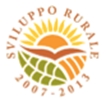 Rete Rurale Nazionale progetto Verificabilità Controllabilità delle Misure e riduzione del tasso di erroreRete Rurale Nazionale progetto Verificabilità Controllabilità delle Misure e riduzione del tasso di erroreRete Rurale Nazionale progetto Verificabilità Controllabilità delle Misure e riduzione del tasso di erroreRete Rurale Nazionale progetto Verificabilità Controllabilità delle Misure e riduzione del tasso di erroreRete Rurale Nazionale progetto Verificabilità Controllabilità delle Misure e riduzione del tasso di erroreRete Rurale Nazionale progetto Verificabilità Controllabilità delle Misure e riduzione del tasso di erroreRete Rurale Nazionale progetto Verificabilità Controllabilità delle Misure e riduzione del tasso di erroreRete Rurale Nazionale progetto Verificabilità Controllabilità delle Misure e riduzione del tasso di erroreRete Rurale Nazionale progetto Verificabilità Controllabilità delle Misure e riduzione del tasso di erroreRete Rurale Nazionale progetto Verificabilità Controllabilità delle Misure e riduzione del tasso di erroreRete Rurale Nazionale progetto Verificabilità Controllabilità delle Misure e riduzione del tasso di erroreRete Rurale Nazionale progetto Verificabilità Controllabilità delle Misure e riduzione del tasso di erroreRete Rurale Nazionale progetto Verificabilità Controllabilità delle Misure e riduzione del tasso di erroreRete Rurale Nazionale progetto Verificabilità Controllabilità delle Misure e riduzione del tasso di erroreRete Rurale Nazionale progetto Verificabilità Controllabilità delle Misure e riduzione del tasso di errorePSR 2014 – 2020  PSR 2014 – 2020  PSR 2014 – 2020  PSR 2014 – 2020  PSR 2014 – 2020  PSR 2014 – 2020  PSR 2014 – 2020  PSR 2014 – 2020  RegioneRegioneRegioneRegioneRegioneRegioneRegioneG.A.L. CASTELLI ROMANI E MONTI PRENESTINIG.A.L. CASTELLI ROMANI E MONTI PRENESTINIG.A.L. CASTELLI ROMANI E MONTI PRENESTINIG.A.L. CASTELLI ROMANI E MONTI PRENESTINIG.A.L. CASTELLI ROMANI E MONTI PRENESTINIG.A.L. CASTELLI ROMANI E MONTI PRENESTINIG.A.L. CASTELLI ROMANI E MONTI PRENESTINIG.A.L. CASTELLI ROMANI E MONTI PRENESTINIG.A.L. CASTELLI ROMANI E MONTI PRENESTINIG.A.L. CASTELLI ROMANI E MONTI PRENESTINIG.A.L. CASTELLI ROMANI E MONTI PRENESTINIG.A.L. CASTELLI ROMANI E MONTI PRENESTINIG.A.L. CASTELLI ROMANI E MONTI PRENESTINIG.A.L. CASTELLI ROMANI E MONTI PRENESTINIStato della misura /  tipologia interventStato della misura /  tipologia interventStato della misura /  tipologia interventStato della misura /  tipologia interventStato della misura /  tipologia interventPRELIMINAREPRELIMINAREPRELIMINAREPRELIMINAREPRELIMINAREPRELIMINAREPRELIMINAREPRELIMINAREPRELIMINAREPRELIMINAREPRELIMINAREPRELIMINAREPRELIMINAREPRELIMINAREPRELIMINAREPRELIMINAREPRELIMINAREPRELIMINAREMisuraMisuraMisuraMisuraMisuraMisuraMisuraMisuraMisuraMisuraMisuraMisuraMisuraMisuraMisuraMisuraMisuraMisuraMisuraMisuraMisuraMisuraMisuraMisuraMisuraMisura6 -  Sviluppo delle aziende agricole e delle imprese6 -  Sviluppo delle aziende agricole e delle imprese6 -  Sviluppo delle aziende agricole e delle imprese6 -  Sviluppo delle aziende agricole e delle imprese6 -  Sviluppo delle aziende agricole e delle imprese6 -  Sviluppo delle aziende agricole e delle imprese6 -  Sviluppo delle aziende agricole e delle imprese6 -  Sviluppo delle aziende agricole e delle imprese6 -  Sviluppo delle aziende agricole e delle imprese6 -  Sviluppo delle aziende agricole e delle imprese6 -  Sviluppo delle aziende agricole e delle imprese6 -  Sviluppo delle aziende agricole e delle imprese6 -  Sviluppo delle aziende agricole e delle imprese6 -  Sviluppo delle aziende agricole e delle imprese6 -  Sviluppo delle aziende agricole e delle impreseSottomisuraSottomisuraSottomisuraSottomisuraSottomisuraSottomisuraSottomisuraSottomisura6.4 - Sostegno a investimenti nella creazione e nello sviluppo di attivita' extra-agricole6.4 - Sostegno a investimenti nella creazione e nello sviluppo di attivita' extra-agricole6.4 - Sostegno a investimenti nella creazione e nello sviluppo di attivita' extra-agricole6.4 - Sostegno a investimenti nella creazione e nello sviluppo di attivita' extra-agricole6.4 - Sostegno a investimenti nella creazione e nello sviluppo di attivita' extra-agricole6.4 - Sostegno a investimenti nella creazione e nello sviluppo di attivita' extra-agricole6.4 - Sostegno a investimenti nella creazione e nello sviluppo di attivita' extra-agricole6.4 - Sostegno a investimenti nella creazione e nello sviluppo di attivita' extra-agricole6.4 - Sostegno a investimenti nella creazione e nello sviluppo di attivita' extra-agricole6.4 - Sostegno a investimenti nella creazione e nello sviluppo di attivita' extra-agricole6.4 - Sostegno a investimenti nella creazione e nello sviluppo di attivita' extra-agricole6.4 - Sostegno a investimenti nella creazione e nello sviluppo di attivita' extra-agricole6.4 - Sostegno a investimenti nella creazione e nello sviluppo di attivita' extra-agricoleTipologia InterventoTipologia InterventoTipologia InterventoTipologia InterventoTipologia InterventoTipologia InterventoTipologia InterventoTipologia InterventoStato della misura /  tipologia interventStato della misura /  tipologia interventStato della misura /  tipologia interventStato della misura /  tipologia interventStato della misura /  tipologia interventMisuraMisuraMisuraMisuraMisuraMisuraMisuraMisuraMisuraMisuraMisuraMisuraMisuraMisuraMisuraMisuraMisuraMisuraMisuraMisuraMisuraMisuraMisuraMisuraMisuraMisura6 -  Sviluppo delle aziende agricole e delle imprese6 -  Sviluppo delle aziende agricole e delle imprese6 -  Sviluppo delle aziende agricole e delle imprese6 -  Sviluppo delle aziende agricole e delle imprese6 -  Sviluppo delle aziende agricole e delle imprese6 -  Sviluppo delle aziende agricole e delle imprese6 -  Sviluppo delle aziende agricole e delle imprese6 -  Sviluppo delle aziende agricole e delle imprese6 -  Sviluppo delle aziende agricole e delle imprese6 -  Sviluppo delle aziende agricole e delle imprese6 -  Sviluppo delle aziende agricole e delle imprese6 -  Sviluppo delle aziende agricole e delle imprese6 -  Sviluppo delle aziende agricole e delle imprese6 -  Sviluppo delle aziende agricole e delle imprese6 -  Sviluppo delle aziende agricole e delle impreseSottomisuraSottomisuraSottomisuraSottomisuraSottomisuraSottomisuraSottomisuraSottomisura6.4 - Sostegno a investimenti nella creazione e nello sviluppo di attivita' extra-agricole6.4 - Sostegno a investimenti nella creazione e nello sviluppo di attivita' extra-agricole6.4 - Sostegno a investimenti nella creazione e nello sviluppo di attivita' extra-agricole6.4 - Sostegno a investimenti nella creazione e nello sviluppo di attivita' extra-agricole6.4 - Sostegno a investimenti nella creazione e nello sviluppo di attivita' extra-agricole6.4 - Sostegno a investimenti nella creazione e nello sviluppo di attivita' extra-agricole6.4 - Sostegno a investimenti nella creazione e nello sviluppo di attivita' extra-agricole6.4 - Sostegno a investimenti nella creazione e nello sviluppo di attivita' extra-agricole6.4 - Sostegno a investimenti nella creazione e nello sviluppo di attivita' extra-agricole6.4 - Sostegno a investimenti nella creazione e nello sviluppo di attivita' extra-agricole6.4 - Sostegno a investimenti nella creazione e nello sviluppo di attivita' extra-agricole6.4 - Sostegno a investimenti nella creazione e nello sviluppo di attivita' extra-agricole6.4 - Sostegno a investimenti nella creazione e nello sviluppo di attivita' extra-agricoleTipologia InterventoTipologia InterventoTipologia InterventoTipologia InterventoTipologia InterventoTipologia InterventoTipologia InterventoTipologia InterventoPriorità - Focus AreaPriorità - Focus AreaPriorità - Focus AreaPriorità - Focus AreaPriorità - Focus AreaPriorità - Focus AreaPriorità - Focus AreaPriorità - Focus AreaPriorità - Focus AreaPriorità - Focus AreaPriorità - Focus AreaPriorità - Focus AreaPriorità - Focus AreaPriorità - Focus AreaPriorità - Focus AreaPriorità - Focus AreaPriorità - Focus AreaPriorità - Focus AreaPriorità - Focus AreaPriorità - Focus AreaPriorità - Focus AreaPriorità - Focus AreaPriorità - Focus AreaPriorità - Focus AreaPriorità - Focus AreaPriorità - Focus AreaPriorità - Focus AreaPriorità - Focus AreaPriorità - Focus AreaPriorità - Focus AreaPriorità - Focus AreaPriorità - Focus AreaPriorità - Focus AreaPriorità - Focus AreaPriorità - Focus AreaPriorità - Focus AreaPriorità - Focus AreaPriorità - Focus AreaPriorità - Focus AreaPriorità - Focus AreaPriorità - Focus AreaPriorità - Focus AreaPriorità - Focus AreaPriorità - Focus AreaPriorità - Focus AreaPriorità - Focus AreaPriorità - Focus AreaPriorità - Focus AreaPriorità - Focus AreaPriorità - Focus AreaPriorità - Focus AreaPriorità - Focus AreaPriorità - Focus AreaPriorità - Focus AreaPriorità - Focus AreaPriorità - Focus AreaPriorità - Focus AreaPriorità - Focus AreaPriorità - Focus AreaPriorità - Focus AreaPriorità - Focus AreaPriorità - Focus AreaPriorità - Focus AreaPriorità - Focus AreaPriorità - Focus AreaPriorità - Focus AreaPriorità - Focus AreaPriorità - Focus AreaPriorità - Focus AreaPriorità - Focus AreaPriorità - Focus AreaPriorità - Focus AreaPriorità - Focus AreaPriorità - Focus AreaPriorità - Focus AreaPriorità - Focus AreaPriorità - Focus AreaPriorità - Focus AreaPriorità - Focus AreaPriorità - Focus AreaPriorità - Focus AreaPriorità - Focus AreaPriorità - Focus AreaPriorità - Focus AreaPriorità - Focus AreaPriorità - Focus AreaPriorità - Focus AreaPriorità - Focus AreaPriorità - Focus AreaPriorità - Focus AreaPriorità - Focus AreaPriorità - Focus AreaPriorità - Focus AreaCodice PrioritàCodice PrioritàCodice PrioritàCodice PrioritàCodice PrioritàCodice PrioritàCodice PrioritàCodice PrioritàCodice PrioritàCodice PrioritàCodice PrioritàCodice PrioritàCodice PrioritàCodice PrioritàPrioritàPrioritàPrioritàPrioritàPrioritàPrioritàPrioritàPrioritàPrioritàPrioritàPrioritàPrioritàPrioritàPrioritàPrioritàPrioritàPrioritàPrioritàPrioritàPrioritàPrioritàPrioritàPrioritàPrioritàPrioritàPrioritàPrioritàPrioritàPrioritàPrioritàPrioritàPrioritàPrioritàPrioritàCodice FocusCodice FocusCodice FocusCodice FocusCodice FocusFocusFocusFocusFocusFocusFocusFocusFocusFocusFocusFocusFocusFocusFocusFocusFocusFocusFocusFocusFocusFocusFocusFocusFocusFocusFocusFocusFocusFocusFocusFocusFocusPrevalentePrevalentePrevalentePrevalentePrevalentePrevalentePrevalentePrevalenteP1P1P1P1P1P1P1P1P1P1P1P1P1P1P 1: promuovere il trasferimento della conoscenza e l'innovazione nel settore agricolo e forestale e nelle zone ruraliP 1: promuovere il trasferimento della conoscenza e l'innovazione nel settore agricolo e forestale e nelle zone ruraliP 1: promuovere il trasferimento della conoscenza e l'innovazione nel settore agricolo e forestale e nelle zone ruraliP 1: promuovere il trasferimento della conoscenza e l'innovazione nel settore agricolo e forestale e nelle zone ruraliP 1: promuovere il trasferimento della conoscenza e l'innovazione nel settore agricolo e forestale e nelle zone ruraliP 1: promuovere il trasferimento della conoscenza e l'innovazione nel settore agricolo e forestale e nelle zone ruraliP 1: promuovere il trasferimento della conoscenza e l'innovazione nel settore agricolo e forestale e nelle zone ruraliP 1: promuovere il trasferimento della conoscenza e l'innovazione nel settore agricolo e forestale e nelle zone ruraliP 1: promuovere il trasferimento della conoscenza e l'innovazione nel settore agricolo e forestale e nelle zone ruraliP 1: promuovere il trasferimento della conoscenza e l'innovazione nel settore agricolo e forestale e nelle zone ruraliP 1: promuovere il trasferimento della conoscenza e l'innovazione nel settore agricolo e forestale e nelle zone ruraliP 1: promuovere il trasferimento della conoscenza e l'innovazione nel settore agricolo e forestale e nelle zone ruraliP 1: promuovere il trasferimento della conoscenza e l'innovazione nel settore agricolo e forestale e nelle zone ruraliP 1: promuovere il trasferimento della conoscenza e l'innovazione nel settore agricolo e forestale e nelle zone ruraliP 1: promuovere il trasferimento della conoscenza e l'innovazione nel settore agricolo e forestale e nelle zone ruraliP 1: promuovere il trasferimento della conoscenza e l'innovazione nel settore agricolo e forestale e nelle zone ruraliP 1: promuovere il trasferimento della conoscenza e l'innovazione nel settore agricolo e forestale e nelle zone ruraliP 1: promuovere il trasferimento della conoscenza e l'innovazione nel settore agricolo e forestale e nelle zone ruraliP 1: promuovere il trasferimento della conoscenza e l'innovazione nel settore agricolo e forestale e nelle zone ruraliP 1: promuovere il trasferimento della conoscenza e l'innovazione nel settore agricolo e forestale e nelle zone ruraliP 1: promuovere il trasferimento della conoscenza e l'innovazione nel settore agricolo e forestale e nelle zone ruraliP 1: promuovere il trasferimento della conoscenza e l'innovazione nel settore agricolo e forestale e nelle zone ruraliP 1: promuovere il trasferimento della conoscenza e l'innovazione nel settore agricolo e forestale e nelle zone ruraliP 1: promuovere il trasferimento della conoscenza e l'innovazione nel settore agricolo e forestale e nelle zone ruraliP 1: promuovere il trasferimento della conoscenza e l'innovazione nel settore agricolo e forestale e nelle zone ruraliP 1: promuovere il trasferimento della conoscenza e l'innovazione nel settore agricolo e forestale e nelle zone ruraliP 1: promuovere il trasferimento della conoscenza e l'innovazione nel settore agricolo e forestale e nelle zone ruraliP 1: promuovere il trasferimento della conoscenza e l'innovazione nel settore agricolo e forestale e nelle zone ruraliP 1: promuovere il trasferimento della conoscenza e l'innovazione nel settore agricolo e forestale e nelle zone ruraliP 1: promuovere il trasferimento della conoscenza e l'innovazione nel settore agricolo e forestale e nelle zone ruraliP 1: promuovere il trasferimento della conoscenza e l'innovazione nel settore agricolo e forestale e nelle zone ruraliP 1: promuovere il trasferimento della conoscenza e l'innovazione nel settore agricolo e forestale e nelle zone ruraliP 1: promuovere il trasferimento della conoscenza e l'innovazione nel settore agricolo e forestale e nelle zone ruraliP 1: promuovere il trasferimento della conoscenza e l'innovazione nel settore agricolo e forestale e nelle zone rurali1.b1.b1.b1.b1.b1.B) rinsaldare i nessi tra agricoltura, produzione alimentare e silvicoltura, da un lato, e ricerca e innovazione, dall'altro, anche al fine di migliorare la gestione e le prestazioni ambientali1.B) rinsaldare i nessi tra agricoltura, produzione alimentare e silvicoltura, da un lato, e ricerca e innovazione, dall'altro, anche al fine di migliorare la gestione e le prestazioni ambientali1.B) rinsaldare i nessi tra agricoltura, produzione alimentare e silvicoltura, da un lato, e ricerca e innovazione, dall'altro, anche al fine di migliorare la gestione e le prestazioni ambientali1.B) rinsaldare i nessi tra agricoltura, produzione alimentare e silvicoltura, da un lato, e ricerca e innovazione, dall'altro, anche al fine di migliorare la gestione e le prestazioni ambientali1.B) rinsaldare i nessi tra agricoltura, produzione alimentare e silvicoltura, da un lato, e ricerca e innovazione, dall'altro, anche al fine di migliorare la gestione e le prestazioni ambientali1.B) rinsaldare i nessi tra agricoltura, produzione alimentare e silvicoltura, da un lato, e ricerca e innovazione, dall'altro, anche al fine di migliorare la gestione e le prestazioni ambientali1.B) rinsaldare i nessi tra agricoltura, produzione alimentare e silvicoltura, da un lato, e ricerca e innovazione, dall'altro, anche al fine di migliorare la gestione e le prestazioni ambientali1.B) rinsaldare i nessi tra agricoltura, produzione alimentare e silvicoltura, da un lato, e ricerca e innovazione, dall'altro, anche al fine di migliorare la gestione e le prestazioni ambientali1.B) rinsaldare i nessi tra agricoltura, produzione alimentare e silvicoltura, da un lato, e ricerca e innovazione, dall'altro, anche al fine di migliorare la gestione e le prestazioni ambientali1.B) rinsaldare i nessi tra agricoltura, produzione alimentare e silvicoltura, da un lato, e ricerca e innovazione, dall'altro, anche al fine di migliorare la gestione e le prestazioni ambientali1.B) rinsaldare i nessi tra agricoltura, produzione alimentare e silvicoltura, da un lato, e ricerca e innovazione, dall'altro, anche al fine di migliorare la gestione e le prestazioni ambientali1.B) rinsaldare i nessi tra agricoltura, produzione alimentare e silvicoltura, da un lato, e ricerca e innovazione, dall'altro, anche al fine di migliorare la gestione e le prestazioni ambientali1.B) rinsaldare i nessi tra agricoltura, produzione alimentare e silvicoltura, da un lato, e ricerca e innovazione, dall'altro, anche al fine di migliorare la gestione e le prestazioni ambientali1.B) rinsaldare i nessi tra agricoltura, produzione alimentare e silvicoltura, da un lato, e ricerca e innovazione, dall'altro, anche al fine di migliorare la gestione e le prestazioni ambientali1.B) rinsaldare i nessi tra agricoltura, produzione alimentare e silvicoltura, da un lato, e ricerca e innovazione, dall'altro, anche al fine di migliorare la gestione e le prestazioni ambientali1.B) rinsaldare i nessi tra agricoltura, produzione alimentare e silvicoltura, da un lato, e ricerca e innovazione, dall'altro, anche al fine di migliorare la gestione e le prestazioni ambientali1.B) rinsaldare i nessi tra agricoltura, produzione alimentare e silvicoltura, da un lato, e ricerca e innovazione, dall'altro, anche al fine di migliorare la gestione e le prestazioni ambientali1.B) rinsaldare i nessi tra agricoltura, produzione alimentare e silvicoltura, da un lato, e ricerca e innovazione, dall'altro, anche al fine di migliorare la gestione e le prestazioni ambientali1.B) rinsaldare i nessi tra agricoltura, produzione alimentare e silvicoltura, da un lato, e ricerca e innovazione, dall'altro, anche al fine di migliorare la gestione e le prestazioni ambientali1.B) rinsaldare i nessi tra agricoltura, produzione alimentare e silvicoltura, da un lato, e ricerca e innovazione, dall'altro, anche al fine di migliorare la gestione e le prestazioni ambientali1.B) rinsaldare i nessi tra agricoltura, produzione alimentare e silvicoltura, da un lato, e ricerca e innovazione, dall'altro, anche al fine di migliorare la gestione e le prestazioni ambientali1.B) rinsaldare i nessi tra agricoltura, produzione alimentare e silvicoltura, da un lato, e ricerca e innovazione, dall'altro, anche al fine di migliorare la gestione e le prestazioni ambientali1.B) rinsaldare i nessi tra agricoltura, produzione alimentare e silvicoltura, da un lato, e ricerca e innovazione, dall'altro, anche al fine di migliorare la gestione e le prestazioni ambientali1.B) rinsaldare i nessi tra agricoltura, produzione alimentare e silvicoltura, da un lato, e ricerca e innovazione, dall'altro, anche al fine di migliorare la gestione e le prestazioni ambientali1.B) rinsaldare i nessi tra agricoltura, produzione alimentare e silvicoltura, da un lato, e ricerca e innovazione, dall'altro, anche al fine di migliorare la gestione e le prestazioni ambientali1.B) rinsaldare i nessi tra agricoltura, produzione alimentare e silvicoltura, da un lato, e ricerca e innovazione, dall'altro, anche al fine di migliorare la gestione e le prestazioni ambientali1.B) rinsaldare i nessi tra agricoltura, produzione alimentare e silvicoltura, da un lato, e ricerca e innovazione, dall'altro, anche al fine di migliorare la gestione e le prestazioni ambientali1.B) rinsaldare i nessi tra agricoltura, produzione alimentare e silvicoltura, da un lato, e ricerca e innovazione, dall'altro, anche al fine di migliorare la gestione e le prestazioni ambientali1.B) rinsaldare i nessi tra agricoltura, produzione alimentare e silvicoltura, da un lato, e ricerca e innovazione, dall'altro, anche al fine di migliorare la gestione e le prestazioni ambientali1.B) rinsaldare i nessi tra agricoltura, produzione alimentare e silvicoltura, da un lato, e ricerca e innovazione, dall'altro, anche al fine di migliorare la gestione e le prestazioni ambientali1.B) rinsaldare i nessi tra agricoltura, produzione alimentare e silvicoltura, da un lato, e ricerca e innovazione, dall'altro, anche al fine di migliorare la gestione e le prestazioni ambientali1.B) rinsaldare i nessi tra agricoltura, produzione alimentare e silvicoltura, da un lato, e ricerca e innovazione, dall'altro, anche al fine di migliorare la gestione e le prestazioni ambientaliP4P4P4P4P4P4P4P4P4P4P4P4P4P4P 4: Preservare, ripristinare e valorizzare gli ecosistemi connessi all'agricoltura e alla silvicolturaP 4: Preservare, ripristinare e valorizzare gli ecosistemi connessi all'agricoltura e alla silvicolturaP 4: Preservare, ripristinare e valorizzare gli ecosistemi connessi all'agricoltura e alla silvicolturaP 4: Preservare, ripristinare e valorizzare gli ecosistemi connessi all'agricoltura e alla silvicolturaP 4: Preservare, ripristinare e valorizzare gli ecosistemi connessi all'agricoltura e alla silvicolturaP 4: Preservare, ripristinare e valorizzare gli ecosistemi connessi all'agricoltura e alla silvicolturaP 4: Preservare, ripristinare e valorizzare gli ecosistemi connessi all'agricoltura e alla silvicolturaP 4: Preservare, ripristinare e valorizzare gli ecosistemi connessi all'agricoltura e alla silvicolturaP 4: Preservare, ripristinare e valorizzare gli ecosistemi connessi all'agricoltura e alla silvicolturaP 4: Preservare, ripristinare e valorizzare gli ecosistemi connessi all'agricoltura e alla silvicolturaP 4: Preservare, ripristinare e valorizzare gli ecosistemi connessi all'agricoltura e alla silvicolturaP 4: Preservare, ripristinare e valorizzare gli ecosistemi connessi all'agricoltura e alla silvicolturaP 4: Preservare, ripristinare e valorizzare gli ecosistemi connessi all'agricoltura e alla silvicolturaP 4: Preservare, ripristinare e valorizzare gli ecosistemi connessi all'agricoltura e alla silvicolturaP 4: Preservare, ripristinare e valorizzare gli ecosistemi connessi all'agricoltura e alla silvicolturaP 4: Preservare, ripristinare e valorizzare gli ecosistemi connessi all'agricoltura e alla silvicolturaP 4: Preservare, ripristinare e valorizzare gli ecosistemi connessi all'agricoltura e alla silvicolturaP 4: Preservare, ripristinare e valorizzare gli ecosistemi connessi all'agricoltura e alla silvicolturaP 4: Preservare, ripristinare e valorizzare gli ecosistemi connessi all'agricoltura e alla silvicolturaP 4: Preservare, ripristinare e valorizzare gli ecosistemi connessi all'agricoltura e alla silvicolturaP 4: Preservare, ripristinare e valorizzare gli ecosistemi connessi all'agricoltura e alla silvicolturaP 4: Preservare, ripristinare e valorizzare gli ecosistemi connessi all'agricoltura e alla silvicolturaP 4: Preservare, ripristinare e valorizzare gli ecosistemi connessi all'agricoltura e alla silvicolturaP 4: Preservare, ripristinare e valorizzare gli ecosistemi connessi all'agricoltura e alla silvicolturaP 4: Preservare, ripristinare e valorizzare gli ecosistemi connessi all'agricoltura e alla silvicolturaP 4: Preservare, ripristinare e valorizzare gli ecosistemi connessi all'agricoltura e alla silvicolturaP 4: Preservare, ripristinare e valorizzare gli ecosistemi connessi all'agricoltura e alla silvicolturaP 4: Preservare, ripristinare e valorizzare gli ecosistemi connessi all'agricoltura e alla silvicolturaP 4: Preservare, ripristinare e valorizzare gli ecosistemi connessi all'agricoltura e alla silvicolturaP 4: Preservare, ripristinare e valorizzare gli ecosistemi connessi all'agricoltura e alla silvicolturaP 4: Preservare, ripristinare e valorizzare gli ecosistemi connessi all'agricoltura e alla silvicolturaP 4: Preservare, ripristinare e valorizzare gli ecosistemi connessi all'agricoltura e alla silvicolturaP 4: Preservare, ripristinare e valorizzare gli ecosistemi connessi all'agricoltura e alla silvicolturaP 4: Preservare, ripristinare e valorizzare gli ecosistemi connessi all'agricoltura e alla silvicoltura4.a4.a4.a4.a4.a4.A) salvaguardia, ripristino e miglioramento della biodiversita', tra l'altro nelle zone Natura 2000, nelle zone soggette a vincoli naturali o ad altri vincoli specifici e nell'agricoltura ad alto valore naturalistico, nonch¿ dell'assetto paesaggistico dell'Europa4.A) salvaguardia, ripristino e miglioramento della biodiversita', tra l'altro nelle zone Natura 2000, nelle zone soggette a vincoli naturali o ad altri vincoli specifici e nell'agricoltura ad alto valore naturalistico, nonch¿ dell'assetto paesaggistico dell'Europa4.A) salvaguardia, ripristino e miglioramento della biodiversita', tra l'altro nelle zone Natura 2000, nelle zone soggette a vincoli naturali o ad altri vincoli specifici e nell'agricoltura ad alto valore naturalistico, nonch¿ dell'assetto paesaggistico dell'Europa4.A) salvaguardia, ripristino e miglioramento della biodiversita', tra l'altro nelle zone Natura 2000, nelle zone soggette a vincoli naturali o ad altri vincoli specifici e nell'agricoltura ad alto valore naturalistico, nonch¿ dell'assetto paesaggistico dell'Europa4.A) salvaguardia, ripristino e miglioramento della biodiversita', tra l'altro nelle zone Natura 2000, nelle zone soggette a vincoli naturali o ad altri vincoli specifici e nell'agricoltura ad alto valore naturalistico, nonch¿ dell'assetto paesaggistico dell'Europa4.A) salvaguardia, ripristino e miglioramento della biodiversita', tra l'altro nelle zone Natura 2000, nelle zone soggette a vincoli naturali o ad altri vincoli specifici e nell'agricoltura ad alto valore naturalistico, nonch¿ dell'assetto paesaggistico dell'Europa4.A) salvaguardia, ripristino e miglioramento della biodiversita', tra l'altro nelle zone Natura 2000, nelle zone soggette a vincoli naturali o ad altri vincoli specifici e nell'agricoltura ad alto valore naturalistico, nonch¿ dell'assetto paesaggistico dell'Europa4.A) salvaguardia, ripristino e miglioramento della biodiversita', tra l'altro nelle zone Natura 2000, nelle zone soggette a vincoli naturali o ad altri vincoli specifici e nell'agricoltura ad alto valore naturalistico, nonch¿ dell'assetto paesaggistico dell'Europa4.A) salvaguardia, ripristino e miglioramento della biodiversita', tra l'altro nelle zone Natura 2000, nelle zone soggette a vincoli naturali o ad altri vincoli specifici e nell'agricoltura ad alto valore naturalistico, nonch¿ dell'assetto paesaggistico dell'Europa4.A) salvaguardia, ripristino e miglioramento della biodiversita', tra l'altro nelle zone Natura 2000, nelle zone soggette a vincoli naturali o ad altri vincoli specifici e nell'agricoltura ad alto valore naturalistico, nonch¿ dell'assetto paesaggistico dell'Europa4.A) salvaguardia, ripristino e miglioramento della biodiversita', tra l'altro nelle zone Natura 2000, nelle zone soggette a vincoli naturali o ad altri vincoli specifici e nell'agricoltura ad alto valore naturalistico, nonch¿ dell'assetto paesaggistico dell'Europa4.A) salvaguardia, ripristino e miglioramento della biodiversita', tra l'altro nelle zone Natura 2000, nelle zone soggette a vincoli naturali o ad altri vincoli specifici e nell'agricoltura ad alto valore naturalistico, nonch¿ dell'assetto paesaggistico dell'Europa4.A) salvaguardia, ripristino e miglioramento della biodiversita', tra l'altro nelle zone Natura 2000, nelle zone soggette a vincoli naturali o ad altri vincoli specifici e nell'agricoltura ad alto valore naturalistico, nonch¿ dell'assetto paesaggistico dell'Europa4.A) salvaguardia, ripristino e miglioramento della biodiversita', tra l'altro nelle zone Natura 2000, nelle zone soggette a vincoli naturali o ad altri vincoli specifici e nell'agricoltura ad alto valore naturalistico, nonch¿ dell'assetto paesaggistico dell'Europa4.A) salvaguardia, ripristino e miglioramento della biodiversita', tra l'altro nelle zone Natura 2000, nelle zone soggette a vincoli naturali o ad altri vincoli specifici e nell'agricoltura ad alto valore naturalistico, nonch¿ dell'assetto paesaggistico dell'Europa4.A) salvaguardia, ripristino e miglioramento della biodiversita', tra l'altro nelle zone Natura 2000, nelle zone soggette a vincoli naturali o ad altri vincoli specifici e nell'agricoltura ad alto valore naturalistico, nonch¿ dell'assetto paesaggistico dell'Europa4.A) salvaguardia, ripristino e miglioramento della biodiversita', tra l'altro nelle zone Natura 2000, nelle zone soggette a vincoli naturali o ad altri vincoli specifici e nell'agricoltura ad alto valore naturalistico, nonch¿ dell'assetto paesaggistico dell'Europa4.A) salvaguardia, ripristino e miglioramento della biodiversita', tra l'altro nelle zone Natura 2000, nelle zone soggette a vincoli naturali o ad altri vincoli specifici e nell'agricoltura ad alto valore naturalistico, nonch¿ dell'assetto paesaggistico dell'Europa4.A) salvaguardia, ripristino e miglioramento della biodiversita', tra l'altro nelle zone Natura 2000, nelle zone soggette a vincoli naturali o ad altri vincoli specifici e nell'agricoltura ad alto valore naturalistico, nonch¿ dell'assetto paesaggistico dell'Europa4.A) salvaguardia, ripristino e miglioramento della biodiversita', tra l'altro nelle zone Natura 2000, nelle zone soggette a vincoli naturali o ad altri vincoli specifici e nell'agricoltura ad alto valore naturalistico, nonch¿ dell'assetto paesaggistico dell'Europa4.A) salvaguardia, ripristino e miglioramento della biodiversita', tra l'altro nelle zone Natura 2000, nelle zone soggette a vincoli naturali o ad altri vincoli specifici e nell'agricoltura ad alto valore naturalistico, nonch¿ dell'assetto paesaggistico dell'Europa4.A) salvaguardia, ripristino e miglioramento della biodiversita', tra l'altro nelle zone Natura 2000, nelle zone soggette a vincoli naturali o ad altri vincoli specifici e nell'agricoltura ad alto valore naturalistico, nonch¿ dell'assetto paesaggistico dell'Europa4.A) salvaguardia, ripristino e miglioramento della biodiversita', tra l'altro nelle zone Natura 2000, nelle zone soggette a vincoli naturali o ad altri vincoli specifici e nell'agricoltura ad alto valore naturalistico, nonch¿ dell'assetto paesaggistico dell'Europa4.A) salvaguardia, ripristino e miglioramento della biodiversita', tra l'altro nelle zone Natura 2000, nelle zone soggette a vincoli naturali o ad altri vincoli specifici e nell'agricoltura ad alto valore naturalistico, nonch¿ dell'assetto paesaggistico dell'Europa4.A) salvaguardia, ripristino e miglioramento della biodiversita', tra l'altro nelle zone Natura 2000, nelle zone soggette a vincoli naturali o ad altri vincoli specifici e nell'agricoltura ad alto valore naturalistico, nonch¿ dell'assetto paesaggistico dell'Europa4.A) salvaguardia, ripristino e miglioramento della biodiversita', tra l'altro nelle zone Natura 2000, nelle zone soggette a vincoli naturali o ad altri vincoli specifici e nell'agricoltura ad alto valore naturalistico, nonch¿ dell'assetto paesaggistico dell'Europa4.A) salvaguardia, ripristino e miglioramento della biodiversita', tra l'altro nelle zone Natura 2000, nelle zone soggette a vincoli naturali o ad altri vincoli specifici e nell'agricoltura ad alto valore naturalistico, nonch¿ dell'assetto paesaggistico dell'Europa4.A) salvaguardia, ripristino e miglioramento della biodiversita', tra l'altro nelle zone Natura 2000, nelle zone soggette a vincoli naturali o ad altri vincoli specifici e nell'agricoltura ad alto valore naturalistico, nonch¿ dell'assetto paesaggistico dell'Europa4.A) salvaguardia, ripristino e miglioramento della biodiversita', tra l'altro nelle zone Natura 2000, nelle zone soggette a vincoli naturali o ad altri vincoli specifici e nell'agricoltura ad alto valore naturalistico, nonch¿ dell'assetto paesaggistico dell'Europa4.A) salvaguardia, ripristino e miglioramento della biodiversita', tra l'altro nelle zone Natura 2000, nelle zone soggette a vincoli naturali o ad altri vincoli specifici e nell'agricoltura ad alto valore naturalistico, nonch¿ dell'assetto paesaggistico dell'Europa4.A) salvaguardia, ripristino e miglioramento della biodiversita', tra l'altro nelle zone Natura 2000, nelle zone soggette a vincoli naturali o ad altri vincoli specifici e nell'agricoltura ad alto valore naturalistico, nonch¿ dell'assetto paesaggistico dell'Europa4.A) salvaguardia, ripristino e miglioramento della biodiversita', tra l'altro nelle zone Natura 2000, nelle zone soggette a vincoli naturali o ad altri vincoli specifici e nell'agricoltura ad alto valore naturalistico, nonch¿ dell'assetto paesaggistico dell'EuropaP3P3P3P3P3P3P3P3P3P3P3P3P3P3P 3: Promuovere l'organizzazione della filiera alimentare, compresa la trasformazione e commercializzazione dei prodotti agricoli, il benessere animale e la gestione dei rischi nel settore agricoloP 3: Promuovere l'organizzazione della filiera alimentare, compresa la trasformazione e commercializzazione dei prodotti agricoli, il benessere animale e la gestione dei rischi nel settore agricoloP 3: Promuovere l'organizzazione della filiera alimentare, compresa la trasformazione e commercializzazione dei prodotti agricoli, il benessere animale e la gestione dei rischi nel settore agricoloP 3: Promuovere l'organizzazione della filiera alimentare, compresa la trasformazione e commercializzazione dei prodotti agricoli, il benessere animale e la gestione dei rischi nel settore agricoloP 3: Promuovere l'organizzazione della filiera alimentare, compresa la trasformazione e commercializzazione dei prodotti agricoli, il benessere animale e la gestione dei rischi nel settore agricoloP 3: Promuovere l'organizzazione della filiera alimentare, compresa la trasformazione e commercializzazione dei prodotti agricoli, il benessere animale e la gestione dei rischi nel settore agricoloP 3: Promuovere l'organizzazione della filiera alimentare, compresa la trasformazione e commercializzazione dei prodotti agricoli, il benessere animale e la gestione dei rischi nel settore agricoloP 3: Promuovere l'organizzazione della filiera alimentare, compresa la trasformazione e commercializzazione dei prodotti agricoli, il benessere animale e la gestione dei rischi nel settore agricoloP 3: Promuovere l'organizzazione della filiera alimentare, compresa la trasformazione e commercializzazione dei prodotti agricoli, il benessere animale e la gestione dei rischi nel settore agricoloP 3: Promuovere l'organizzazione della filiera alimentare, compresa la trasformazione e commercializzazione dei prodotti agricoli, il benessere animale e la gestione dei rischi nel settore agricoloP 3: Promuovere l'organizzazione della filiera alimentare, compresa la trasformazione e commercializzazione dei prodotti agricoli, il benessere animale e la gestione dei rischi nel settore agricoloP 3: Promuovere l'organizzazione della filiera alimentare, compresa la trasformazione e commercializzazione dei prodotti agricoli, il benessere animale e la gestione dei rischi nel settore agricoloP 3: Promuovere l'organizzazione della filiera alimentare, compresa la trasformazione e commercializzazione dei prodotti agricoli, il benessere animale e la gestione dei rischi nel settore agricoloP 3: Promuovere l'organizzazione della filiera alimentare, compresa la trasformazione e commercializzazione dei prodotti agricoli, il benessere animale e la gestione dei rischi nel settore agricoloP 3: Promuovere l'organizzazione della filiera alimentare, compresa la trasformazione e commercializzazione dei prodotti agricoli, il benessere animale e la gestione dei rischi nel settore agricoloP 3: Promuovere l'organizzazione della filiera alimentare, compresa la trasformazione e commercializzazione dei prodotti agricoli, il benessere animale e la gestione dei rischi nel settore agricoloP 3: Promuovere l'organizzazione della filiera alimentare, compresa la trasformazione e commercializzazione dei prodotti agricoli, il benessere animale e la gestione dei rischi nel settore agricoloP 3: Promuovere l'organizzazione della filiera alimentare, compresa la trasformazione e commercializzazione dei prodotti agricoli, il benessere animale e la gestione dei rischi nel settore agricoloP 3: Promuovere l'organizzazione della filiera alimentare, compresa la trasformazione e commercializzazione dei prodotti agricoli, il benessere animale e la gestione dei rischi nel settore agricoloP 3: Promuovere l'organizzazione della filiera alimentare, compresa la trasformazione e commercializzazione dei prodotti agricoli, il benessere animale e la gestione dei rischi nel settore agricoloP 3: Promuovere l'organizzazione della filiera alimentare, compresa la trasformazione e commercializzazione dei prodotti agricoli, il benessere animale e la gestione dei rischi nel settore agricoloP 3: Promuovere l'organizzazione della filiera alimentare, compresa la trasformazione e commercializzazione dei prodotti agricoli, il benessere animale e la gestione dei rischi nel settore agricoloP 3: Promuovere l'organizzazione della filiera alimentare, compresa la trasformazione e commercializzazione dei prodotti agricoli, il benessere animale e la gestione dei rischi nel settore agricoloP 3: Promuovere l'organizzazione della filiera alimentare, compresa la trasformazione e commercializzazione dei prodotti agricoli, il benessere animale e la gestione dei rischi nel settore agricoloP 3: Promuovere l'organizzazione della filiera alimentare, compresa la trasformazione e commercializzazione dei prodotti agricoli, il benessere animale e la gestione dei rischi nel settore agricoloP 3: Promuovere l'organizzazione della filiera alimentare, compresa la trasformazione e commercializzazione dei prodotti agricoli, il benessere animale e la gestione dei rischi nel settore agricoloP 3: Promuovere l'organizzazione della filiera alimentare, compresa la trasformazione e commercializzazione dei prodotti agricoli, il benessere animale e la gestione dei rischi nel settore agricoloP 3: Promuovere l'organizzazione della filiera alimentare, compresa la trasformazione e commercializzazione dei prodotti agricoli, il benessere animale e la gestione dei rischi nel settore agricoloP 3: Promuovere l'organizzazione della filiera alimentare, compresa la trasformazione e commercializzazione dei prodotti agricoli, il benessere animale e la gestione dei rischi nel settore agricoloP 3: Promuovere l'organizzazione della filiera alimentare, compresa la trasformazione e commercializzazione dei prodotti agricoli, il benessere animale e la gestione dei rischi nel settore agricoloP 3: Promuovere l'organizzazione della filiera alimentare, compresa la trasformazione e commercializzazione dei prodotti agricoli, il benessere animale e la gestione dei rischi nel settore agricoloP 3: Promuovere l'organizzazione della filiera alimentare, compresa la trasformazione e commercializzazione dei prodotti agricoli, il benessere animale e la gestione dei rischi nel settore agricoloP 3: Promuovere l'organizzazione della filiera alimentare, compresa la trasformazione e commercializzazione dei prodotti agricoli, il benessere animale e la gestione dei rischi nel settore agricoloP 3: Promuovere l'organizzazione della filiera alimentare, compresa la trasformazione e commercializzazione dei prodotti agricoli, il benessere animale e la gestione dei rischi nel settore agricolo3.a3.a3.a3.a3.a3.A) migliorare la competitivita' dei produttori primari integrandoli meglio nella filiera agroalimentare attraverso i regimi di qualita', la creazione di un valore aggiunto per i prodotti agricoli, la promozione dei prodotti nei mercati locali, le filiere corte, le associazioni e organizzazioni di produttori e le organizzazioni interprofessionali3.A) migliorare la competitivita' dei produttori primari integrandoli meglio nella filiera agroalimentare attraverso i regimi di qualita', la creazione di un valore aggiunto per i prodotti agricoli, la promozione dei prodotti nei mercati locali, le filiere corte, le associazioni e organizzazioni di produttori e le organizzazioni interprofessionali3.A) migliorare la competitivita' dei produttori primari integrandoli meglio nella filiera agroalimentare attraverso i regimi di qualita', la creazione di un valore aggiunto per i prodotti agricoli, la promozione dei prodotti nei mercati locali, le filiere corte, le associazioni e organizzazioni di produttori e le organizzazioni interprofessionali3.A) migliorare la competitivita' dei produttori primari integrandoli meglio nella filiera agroalimentare attraverso i regimi di qualita', la creazione di un valore aggiunto per i prodotti agricoli, la promozione dei prodotti nei mercati locali, le filiere corte, le associazioni e organizzazioni di produttori e le organizzazioni interprofessionali3.A) migliorare la competitivita' dei produttori primari integrandoli meglio nella filiera agroalimentare attraverso i regimi di qualita', la creazione di un valore aggiunto per i prodotti agricoli, la promozione dei prodotti nei mercati locali, le filiere corte, le associazioni e organizzazioni di produttori e le organizzazioni interprofessionali3.A) migliorare la competitivita' dei produttori primari integrandoli meglio nella filiera agroalimentare attraverso i regimi di qualita', la creazione di un valore aggiunto per i prodotti agricoli, la promozione dei prodotti nei mercati locali, le filiere corte, le associazioni e organizzazioni di produttori e le organizzazioni interprofessionali3.A) migliorare la competitivita' dei produttori primari integrandoli meglio nella filiera agroalimentare attraverso i regimi di qualita', la creazione di un valore aggiunto per i prodotti agricoli, la promozione dei prodotti nei mercati locali, le filiere corte, le associazioni e organizzazioni di produttori e le organizzazioni interprofessionali3.A) migliorare la competitivita' dei produttori primari integrandoli meglio nella filiera agroalimentare attraverso i regimi di qualita', la creazione di un valore aggiunto per i prodotti agricoli, la promozione dei prodotti nei mercati locali, le filiere corte, le associazioni e organizzazioni di produttori e le organizzazioni interprofessionali3.A) migliorare la competitivita' dei produttori primari integrandoli meglio nella filiera agroalimentare attraverso i regimi di qualita', la creazione di un valore aggiunto per i prodotti agricoli, la promozione dei prodotti nei mercati locali, le filiere corte, le associazioni e organizzazioni di produttori e le organizzazioni interprofessionali3.A) migliorare la competitivita' dei produttori primari integrandoli meglio nella filiera agroalimentare attraverso i regimi di qualita', la creazione di un valore aggiunto per i prodotti agricoli, la promozione dei prodotti nei mercati locali, le filiere corte, le associazioni e organizzazioni di produttori e le organizzazioni interprofessionali3.A) migliorare la competitivita' dei produttori primari integrandoli meglio nella filiera agroalimentare attraverso i regimi di qualita', la creazione di un valore aggiunto per i prodotti agricoli, la promozione dei prodotti nei mercati locali, le filiere corte, le associazioni e organizzazioni di produttori e le organizzazioni interprofessionali3.A) migliorare la competitivita' dei produttori primari integrandoli meglio nella filiera agroalimentare attraverso i regimi di qualita', la creazione di un valore aggiunto per i prodotti agricoli, la promozione dei prodotti nei mercati locali, le filiere corte, le associazioni e organizzazioni di produttori e le organizzazioni interprofessionali3.A) migliorare la competitivita' dei produttori primari integrandoli meglio nella filiera agroalimentare attraverso i regimi di qualita', la creazione di un valore aggiunto per i prodotti agricoli, la promozione dei prodotti nei mercati locali, le filiere corte, le associazioni e organizzazioni di produttori e le organizzazioni interprofessionali3.A) migliorare la competitivita' dei produttori primari integrandoli meglio nella filiera agroalimentare attraverso i regimi di qualita', la creazione di un valore aggiunto per i prodotti agricoli, la promozione dei prodotti nei mercati locali, le filiere corte, le associazioni e organizzazioni di produttori e le organizzazioni interprofessionali3.A) migliorare la competitivita' dei produttori primari integrandoli meglio nella filiera agroalimentare attraverso i regimi di qualita', la creazione di un valore aggiunto per i prodotti agricoli, la promozione dei prodotti nei mercati locali, le filiere corte, le associazioni e organizzazioni di produttori e le organizzazioni interprofessionali3.A) migliorare la competitivita' dei produttori primari integrandoli meglio nella filiera agroalimentare attraverso i regimi di qualita', la creazione di un valore aggiunto per i prodotti agricoli, la promozione dei prodotti nei mercati locali, le filiere corte, le associazioni e organizzazioni di produttori e le organizzazioni interprofessionali3.A) migliorare la competitivita' dei produttori primari integrandoli meglio nella filiera agroalimentare attraverso i regimi di qualita', la creazione di un valore aggiunto per i prodotti agricoli, la promozione dei prodotti nei mercati locali, le filiere corte, le associazioni e organizzazioni di produttori e le organizzazioni interprofessionali3.A) migliorare la competitivita' dei produttori primari integrandoli meglio nella filiera agroalimentare attraverso i regimi di qualita', la creazione di un valore aggiunto per i prodotti agricoli, la promozione dei prodotti nei mercati locali, le filiere corte, le associazioni e organizzazioni di produttori e le organizzazioni interprofessionali3.A) migliorare la competitivita' dei produttori primari integrandoli meglio nella filiera agroalimentare attraverso i regimi di qualita', la creazione di un valore aggiunto per i prodotti agricoli, la promozione dei prodotti nei mercati locali, le filiere corte, le associazioni e organizzazioni di produttori e le organizzazioni interprofessionali3.A) migliorare la competitivita' dei produttori primari integrandoli meglio nella filiera agroalimentare attraverso i regimi di qualita', la creazione di un valore aggiunto per i prodotti agricoli, la promozione dei prodotti nei mercati locali, le filiere corte, le associazioni e organizzazioni di produttori e le organizzazioni interprofessionali3.A) migliorare la competitivita' dei produttori primari integrandoli meglio nella filiera agroalimentare attraverso i regimi di qualita', la creazione di un valore aggiunto per i prodotti agricoli, la promozione dei prodotti nei mercati locali, le filiere corte, le associazioni e organizzazioni di produttori e le organizzazioni interprofessionali3.A) migliorare la competitivita' dei produttori primari integrandoli meglio nella filiera agroalimentare attraverso i regimi di qualita', la creazione di un valore aggiunto per i prodotti agricoli, la promozione dei prodotti nei mercati locali, le filiere corte, le associazioni e organizzazioni di produttori e le organizzazioni interprofessionali3.A) migliorare la competitivita' dei produttori primari integrandoli meglio nella filiera agroalimentare attraverso i regimi di qualita', la creazione di un valore aggiunto per i prodotti agricoli, la promozione dei prodotti nei mercati locali, le filiere corte, le associazioni e organizzazioni di produttori e le organizzazioni interprofessionali3.A) migliorare la competitivita' dei produttori primari integrandoli meglio nella filiera agroalimentare attraverso i regimi di qualita', la creazione di un valore aggiunto per i prodotti agricoli, la promozione dei prodotti nei mercati locali, le filiere corte, le associazioni e organizzazioni di produttori e le organizzazioni interprofessionali3.A) migliorare la competitivita' dei produttori primari integrandoli meglio nella filiera agroalimentare attraverso i regimi di qualita', la creazione di un valore aggiunto per i prodotti agricoli, la promozione dei prodotti nei mercati locali, le filiere corte, le associazioni e organizzazioni di produttori e le organizzazioni interprofessionali3.A) migliorare la competitivita' dei produttori primari integrandoli meglio nella filiera agroalimentare attraverso i regimi di qualita', la creazione di un valore aggiunto per i prodotti agricoli, la promozione dei prodotti nei mercati locali, le filiere corte, le associazioni e organizzazioni di produttori e le organizzazioni interprofessionali3.A) migliorare la competitivita' dei produttori primari integrandoli meglio nella filiera agroalimentare attraverso i regimi di qualita', la creazione di un valore aggiunto per i prodotti agricoli, la promozione dei prodotti nei mercati locali, le filiere corte, le associazioni e organizzazioni di produttori e le organizzazioni interprofessionali3.A) migliorare la competitivita' dei produttori primari integrandoli meglio nella filiera agroalimentare attraverso i regimi di qualita', la creazione di un valore aggiunto per i prodotti agricoli, la promozione dei prodotti nei mercati locali, le filiere corte, le associazioni e organizzazioni di produttori e le organizzazioni interprofessionali3.A) migliorare la competitivita' dei produttori primari integrandoli meglio nella filiera agroalimentare attraverso i regimi di qualita', la creazione di un valore aggiunto per i prodotti agricoli, la promozione dei prodotti nei mercati locali, le filiere corte, le associazioni e organizzazioni di produttori e le organizzazioni interprofessionali3.A) migliorare la competitivita' dei produttori primari integrandoli meglio nella filiera agroalimentare attraverso i regimi di qualita', la creazione di un valore aggiunto per i prodotti agricoli, la promozione dei prodotti nei mercati locali, le filiere corte, le associazioni e organizzazioni di produttori e le organizzazioni interprofessionali3.A) migliorare la competitivita' dei produttori primari integrandoli meglio nella filiera agroalimentare attraverso i regimi di qualita', la creazione di un valore aggiunto per i prodotti agricoli, la promozione dei prodotti nei mercati locali, le filiere corte, le associazioni e organizzazioni di produttori e le organizzazioni interprofessionali3.A) migliorare la competitivita' dei produttori primari integrandoli meglio nella filiera agroalimentare attraverso i regimi di qualita', la creazione di un valore aggiunto per i prodotti agricoli, la promozione dei prodotti nei mercati locali, le filiere corte, le associazioni e organizzazioni di produttori e le organizzazioni interprofessionaliP2P2P2P2P2P2P2P2P2P2P2P2P2P2P 2: Potenziare la redditivita' delle aziende agricole e la competitivita' dell'agricoltura in tutte le sue forma, promuovere tecniche innovative per le aziende agricole e la gestione sostenibile delle foresteP 2: Potenziare la redditivita' delle aziende agricole e la competitivita' dell'agricoltura in tutte le sue forma, promuovere tecniche innovative per le aziende agricole e la gestione sostenibile delle foresteP 2: Potenziare la redditivita' delle aziende agricole e la competitivita' dell'agricoltura in tutte le sue forma, promuovere tecniche innovative per le aziende agricole e la gestione sostenibile delle foresteP 2: Potenziare la redditivita' delle aziende agricole e la competitivita' dell'agricoltura in tutte le sue forma, promuovere tecniche innovative per le aziende agricole e la gestione sostenibile delle foresteP 2: Potenziare la redditivita' delle aziende agricole e la competitivita' dell'agricoltura in tutte le sue forma, promuovere tecniche innovative per le aziende agricole e la gestione sostenibile delle foresteP 2: Potenziare la redditivita' delle aziende agricole e la competitivita' dell'agricoltura in tutte le sue forma, promuovere tecniche innovative per le aziende agricole e la gestione sostenibile delle foresteP 2: Potenziare la redditivita' delle aziende agricole e la competitivita' dell'agricoltura in tutte le sue forma, promuovere tecniche innovative per le aziende agricole e la gestione sostenibile delle foresteP 2: Potenziare la redditivita' delle aziende agricole e la competitivita' dell'agricoltura in tutte le sue forma, promuovere tecniche innovative per le aziende agricole e la gestione sostenibile delle foresteP 2: Potenziare la redditivita' delle aziende agricole e la competitivita' dell'agricoltura in tutte le sue forma, promuovere tecniche innovative per le aziende agricole e la gestione sostenibile delle foresteP 2: Potenziare la redditivita' delle aziende agricole e la competitivita' dell'agricoltura in tutte le sue forma, promuovere tecniche innovative per le aziende agricole e la gestione sostenibile delle foresteP 2: Potenziare la redditivita' delle aziende agricole e la competitivita' dell'agricoltura in tutte le sue forma, promuovere tecniche innovative per le aziende agricole e la gestione sostenibile delle foresteP 2: Potenziare la redditivita' delle aziende agricole e la competitivita' dell'agricoltura in tutte le sue forma, promuovere tecniche innovative per le aziende agricole e la gestione sostenibile delle foresteP 2: Potenziare la redditivita' delle aziende agricole e la competitivita' dell'agricoltura in tutte le sue forma, promuovere tecniche innovative per le aziende agricole e la gestione sostenibile delle foresteP 2: Potenziare la redditivita' delle aziende agricole e la competitivita' dell'agricoltura in tutte le sue forma, promuovere tecniche innovative per le aziende agricole e la gestione sostenibile delle foresteP 2: Potenziare la redditivita' delle aziende agricole e la competitivita' dell'agricoltura in tutte le sue forma, promuovere tecniche innovative per le aziende agricole e la gestione sostenibile delle foresteP 2: Potenziare la redditivita' delle aziende agricole e la competitivita' dell'agricoltura in tutte le sue forma, promuovere tecniche innovative per le aziende agricole e la gestione sostenibile delle foresteP 2: Potenziare la redditivita' delle aziende agricole e la competitivita' dell'agricoltura in tutte le sue forma, promuovere tecniche innovative per le aziende agricole e la gestione sostenibile delle foresteP 2: Potenziare la redditivita' delle aziende agricole e la competitivita' dell'agricoltura in tutte le sue forma, promuovere tecniche innovative per le aziende agricole e la gestione sostenibile delle foresteP 2: Potenziare la redditivita' delle aziende agricole e la competitivita' dell'agricoltura in tutte le sue forma, promuovere tecniche innovative per le aziende agricole e la gestione sostenibile delle foresteP 2: Potenziare la redditivita' delle aziende agricole e la competitivita' dell'agricoltura in tutte le sue forma, promuovere tecniche innovative per le aziende agricole e la gestione sostenibile delle foresteP 2: Potenziare la redditivita' delle aziende agricole e la competitivita' dell'agricoltura in tutte le sue forma, promuovere tecniche innovative per le aziende agricole e la gestione sostenibile delle foresteP 2: Potenziare la redditivita' delle aziende agricole e la competitivita' dell'agricoltura in tutte le sue forma, promuovere tecniche innovative per le aziende agricole e la gestione sostenibile delle foresteP 2: Potenziare la redditivita' delle aziende agricole e la competitivita' dell'agricoltura in tutte le sue forma, promuovere tecniche innovative per le aziende agricole e la gestione sostenibile delle foresteP 2: Potenziare la redditivita' delle aziende agricole e la competitivita' dell'agricoltura in tutte le sue forma, promuovere tecniche innovative per le aziende agricole e la gestione sostenibile delle foresteP 2: Potenziare la redditivita' delle aziende agricole e la competitivita' dell'agricoltura in tutte le sue forma, promuovere tecniche innovative per le aziende agricole e la gestione sostenibile delle foresteP 2: Potenziare la redditivita' delle aziende agricole e la competitivita' dell'agricoltura in tutte le sue forma, promuovere tecniche innovative per le aziende agricole e la gestione sostenibile delle foresteP 2: Potenziare la redditivita' delle aziende agricole e la competitivita' dell'agricoltura in tutte le sue forma, promuovere tecniche innovative per le aziende agricole e la gestione sostenibile delle foresteP 2: Potenziare la redditivita' delle aziende agricole e la competitivita' dell'agricoltura in tutte le sue forma, promuovere tecniche innovative per le aziende agricole e la gestione sostenibile delle foresteP 2: Potenziare la redditivita' delle aziende agricole e la competitivita' dell'agricoltura in tutte le sue forma, promuovere tecniche innovative per le aziende agricole e la gestione sostenibile delle foresteP 2: Potenziare la redditivita' delle aziende agricole e la competitivita' dell'agricoltura in tutte le sue forma, promuovere tecniche innovative per le aziende agricole e la gestione sostenibile delle foresteP 2: Potenziare la redditivita' delle aziende agricole e la competitivita' dell'agricoltura in tutte le sue forma, promuovere tecniche innovative per le aziende agricole e la gestione sostenibile delle foresteP 2: Potenziare la redditivita' delle aziende agricole e la competitivita' dell'agricoltura in tutte le sue forma, promuovere tecniche innovative per le aziende agricole e la gestione sostenibile delle foresteP 2: Potenziare la redditivita' delle aziende agricole e la competitivita' dell'agricoltura in tutte le sue forma, promuovere tecniche innovative per le aziende agricole e la gestione sostenibile delle foresteP 2: Potenziare la redditivita' delle aziende agricole e la competitivita' dell'agricoltura in tutte le sue forma, promuovere tecniche innovative per le aziende agricole e la gestione sostenibile delle foreste2.a2.a2.a2.a2.a2.A) migliorare le prestazioni economiche di tutte le aziende agricole e incoraggiare la ristrutturazione e l'ammodernamento delle aziende agricole, in particolare per aumentare la quota di mercato e l'orientamento al mercato nonche' la diversificazione delle attivita'2.A) migliorare le prestazioni economiche di tutte le aziende agricole e incoraggiare la ristrutturazione e l'ammodernamento delle aziende agricole, in particolare per aumentare la quota di mercato e l'orientamento al mercato nonche' la diversificazione delle attivita'2.A) migliorare le prestazioni economiche di tutte le aziende agricole e incoraggiare la ristrutturazione e l'ammodernamento delle aziende agricole, in particolare per aumentare la quota di mercato e l'orientamento al mercato nonche' la diversificazione delle attivita'2.A) migliorare le prestazioni economiche di tutte le aziende agricole e incoraggiare la ristrutturazione e l'ammodernamento delle aziende agricole, in particolare per aumentare la quota di mercato e l'orientamento al mercato nonche' la diversificazione delle attivita'2.A) migliorare le prestazioni economiche di tutte le aziende agricole e incoraggiare la ristrutturazione e l'ammodernamento delle aziende agricole, in particolare per aumentare la quota di mercato e l'orientamento al mercato nonche' la diversificazione delle attivita'2.A) migliorare le prestazioni economiche di tutte le aziende agricole e incoraggiare la ristrutturazione e l'ammodernamento delle aziende agricole, in particolare per aumentare la quota di mercato e l'orientamento al mercato nonche' la diversificazione delle attivita'2.A) migliorare le prestazioni economiche di tutte le aziende agricole e incoraggiare la ristrutturazione e l'ammodernamento delle aziende agricole, in particolare per aumentare la quota di mercato e l'orientamento al mercato nonche' la diversificazione delle attivita'2.A) migliorare le prestazioni economiche di tutte le aziende agricole e incoraggiare la ristrutturazione e l'ammodernamento delle aziende agricole, in particolare per aumentare la quota di mercato e l'orientamento al mercato nonche' la diversificazione delle attivita'2.A) migliorare le prestazioni economiche di tutte le aziende agricole e incoraggiare la ristrutturazione e l'ammodernamento delle aziende agricole, in particolare per aumentare la quota di mercato e l'orientamento al mercato nonche' la diversificazione delle attivita'2.A) migliorare le prestazioni economiche di tutte le aziende agricole e incoraggiare la ristrutturazione e l'ammodernamento delle aziende agricole, in particolare per aumentare la quota di mercato e l'orientamento al mercato nonche' la diversificazione delle attivita'2.A) migliorare le prestazioni economiche di tutte le aziende agricole e incoraggiare la ristrutturazione e l'ammodernamento delle aziende agricole, in particolare per aumentare la quota di mercato e l'orientamento al mercato nonche' la diversificazione delle attivita'2.A) migliorare le prestazioni economiche di tutte le aziende agricole e incoraggiare la ristrutturazione e l'ammodernamento delle aziende agricole, in particolare per aumentare la quota di mercato e l'orientamento al mercato nonche' la diversificazione delle attivita'2.A) migliorare le prestazioni economiche di tutte le aziende agricole e incoraggiare la ristrutturazione e l'ammodernamento delle aziende agricole, in particolare per aumentare la quota di mercato e l'orientamento al mercato nonche' la diversificazione delle attivita'2.A) migliorare le prestazioni economiche di tutte le aziende agricole e incoraggiare la ristrutturazione e l'ammodernamento delle aziende agricole, in particolare per aumentare la quota di mercato e l'orientamento al mercato nonche' la diversificazione delle attivita'2.A) migliorare le prestazioni economiche di tutte le aziende agricole e incoraggiare la ristrutturazione e l'ammodernamento delle aziende agricole, in particolare per aumentare la quota di mercato e l'orientamento al mercato nonche' la diversificazione delle attivita'2.A) migliorare le prestazioni economiche di tutte le aziende agricole e incoraggiare la ristrutturazione e l'ammodernamento delle aziende agricole, in particolare per aumentare la quota di mercato e l'orientamento al mercato nonche' la diversificazione delle attivita'2.A) migliorare le prestazioni economiche di tutte le aziende agricole e incoraggiare la ristrutturazione e l'ammodernamento delle aziende agricole, in particolare per aumentare la quota di mercato e l'orientamento al mercato nonche' la diversificazione delle attivita'2.A) migliorare le prestazioni economiche di tutte le aziende agricole e incoraggiare la ristrutturazione e l'ammodernamento delle aziende agricole, in particolare per aumentare la quota di mercato e l'orientamento al mercato nonche' la diversificazione delle attivita'2.A) migliorare le prestazioni economiche di tutte le aziende agricole e incoraggiare la ristrutturazione e l'ammodernamento delle aziende agricole, in particolare per aumentare la quota di mercato e l'orientamento al mercato nonche' la diversificazione delle attivita'2.A) migliorare le prestazioni economiche di tutte le aziende agricole e incoraggiare la ristrutturazione e l'ammodernamento delle aziende agricole, in particolare per aumentare la quota di mercato e l'orientamento al mercato nonche' la diversificazione delle attivita'2.A) migliorare le prestazioni economiche di tutte le aziende agricole e incoraggiare la ristrutturazione e l'ammodernamento delle aziende agricole, in particolare per aumentare la quota di mercato e l'orientamento al mercato nonche' la diversificazione delle attivita'2.A) migliorare le prestazioni economiche di tutte le aziende agricole e incoraggiare la ristrutturazione e l'ammodernamento delle aziende agricole, in particolare per aumentare la quota di mercato e l'orientamento al mercato nonche' la diversificazione delle attivita'2.A) migliorare le prestazioni economiche di tutte le aziende agricole e incoraggiare la ristrutturazione e l'ammodernamento delle aziende agricole, in particolare per aumentare la quota di mercato e l'orientamento al mercato nonche' la diversificazione delle attivita'2.A) migliorare le prestazioni economiche di tutte le aziende agricole e incoraggiare la ristrutturazione e l'ammodernamento delle aziende agricole, in particolare per aumentare la quota di mercato e l'orientamento al mercato nonche' la diversificazione delle attivita'2.A) migliorare le prestazioni economiche di tutte le aziende agricole e incoraggiare la ristrutturazione e l'ammodernamento delle aziende agricole, in particolare per aumentare la quota di mercato e l'orientamento al mercato nonche' la diversificazione delle attivita'2.A) migliorare le prestazioni economiche di tutte le aziende agricole e incoraggiare la ristrutturazione e l'ammodernamento delle aziende agricole, in particolare per aumentare la quota di mercato e l'orientamento al mercato nonche' la diversificazione delle attivita'2.A) migliorare le prestazioni economiche di tutte le aziende agricole e incoraggiare la ristrutturazione e l'ammodernamento delle aziende agricole, in particolare per aumentare la quota di mercato e l'orientamento al mercato nonche' la diversificazione delle attivita'2.A) migliorare le prestazioni economiche di tutte le aziende agricole e incoraggiare la ristrutturazione e l'ammodernamento delle aziende agricole, in particolare per aumentare la quota di mercato e l'orientamento al mercato nonche' la diversificazione delle attivita'2.A) migliorare le prestazioni economiche di tutte le aziende agricole e incoraggiare la ristrutturazione e l'ammodernamento delle aziende agricole, in particolare per aumentare la quota di mercato e l'orientamento al mercato nonche' la diversificazione delle attivita'2.A) migliorare le prestazioni economiche di tutte le aziende agricole e incoraggiare la ristrutturazione e l'ammodernamento delle aziende agricole, in particolare per aumentare la quota di mercato e l'orientamento al mercato nonche' la diversificazione delle attivita'2.A) migliorare le prestazioni economiche di tutte le aziende agricole e incoraggiare la ristrutturazione e l'ammodernamento delle aziende agricole, in particolare per aumentare la quota di mercato e l'orientamento al mercato nonche' la diversificazione delle attivita'2.A) migliorare le prestazioni economiche di tutte le aziende agricole e incoraggiare la ristrutturazione e l'ammodernamento delle aziende agricole, in particolare per aumentare la quota di mercato e l'orientamento al mercato nonche' la diversificazione delle attivita'P6P6P6P6P6P6P6P6P6P6P6P6P6P6P 6: Adoperarsi per l'inclusione sociale, la riduzione della poverta' e lo sviluppo economico nella zone ruraliP 6: Adoperarsi per l'inclusione sociale, la riduzione della poverta' e lo sviluppo economico nella zone ruraliP 6: Adoperarsi per l'inclusione sociale, la riduzione della poverta' e lo sviluppo economico nella zone ruraliP 6: Adoperarsi per l'inclusione sociale, la riduzione della poverta' e lo sviluppo economico nella zone ruraliP 6: Adoperarsi per l'inclusione sociale, la riduzione della poverta' e lo sviluppo economico nella zone ruraliP 6: Adoperarsi per l'inclusione sociale, la riduzione della poverta' e lo sviluppo economico nella zone ruraliP 6: Adoperarsi per l'inclusione sociale, la riduzione della poverta' e lo sviluppo economico nella zone ruraliP 6: Adoperarsi per l'inclusione sociale, la riduzione della poverta' e lo sviluppo economico nella zone ruraliP 6: Adoperarsi per l'inclusione sociale, la riduzione della poverta' e lo sviluppo economico nella zone ruraliP 6: Adoperarsi per l'inclusione sociale, la riduzione della poverta' e lo sviluppo economico nella zone ruraliP 6: Adoperarsi per l'inclusione sociale, la riduzione della poverta' e lo sviluppo economico nella zone ruraliP 6: Adoperarsi per l'inclusione sociale, la riduzione della poverta' e lo sviluppo economico nella zone ruraliP 6: Adoperarsi per l'inclusione sociale, la riduzione della poverta' e lo sviluppo economico nella zone ruraliP 6: Adoperarsi per l'inclusione sociale, la riduzione della poverta' e lo sviluppo economico nella zone ruraliP 6: Adoperarsi per l'inclusione sociale, la riduzione della poverta' e lo sviluppo economico nella zone ruraliP 6: Adoperarsi per l'inclusione sociale, la riduzione della poverta' e lo sviluppo economico nella zone ruraliP 6: Adoperarsi per l'inclusione sociale, la riduzione della poverta' e lo sviluppo economico nella zone ruraliP 6: Adoperarsi per l'inclusione sociale, la riduzione della poverta' e lo sviluppo economico nella zone ruraliP 6: Adoperarsi per l'inclusione sociale, la riduzione della poverta' e lo sviluppo economico nella zone ruraliP 6: Adoperarsi per l'inclusione sociale, la riduzione della poverta' e lo sviluppo economico nella zone ruraliP 6: Adoperarsi per l'inclusione sociale, la riduzione della poverta' e lo sviluppo economico nella zone ruraliP 6: Adoperarsi per l'inclusione sociale, la riduzione della poverta' e lo sviluppo economico nella zone ruraliP 6: Adoperarsi per l'inclusione sociale, la riduzione della poverta' e lo sviluppo economico nella zone ruraliP 6: Adoperarsi per l'inclusione sociale, la riduzione della poverta' e lo sviluppo economico nella zone ruraliP 6: Adoperarsi per l'inclusione sociale, la riduzione della poverta' e lo sviluppo economico nella zone ruraliP 6: Adoperarsi per l'inclusione sociale, la riduzione della poverta' e lo sviluppo economico nella zone ruraliP 6: Adoperarsi per l'inclusione sociale, la riduzione della poverta' e lo sviluppo economico nella zone ruraliP 6: Adoperarsi per l'inclusione sociale, la riduzione della poverta' e lo sviluppo economico nella zone ruraliP 6: Adoperarsi per l'inclusione sociale, la riduzione della poverta' e lo sviluppo economico nella zone ruraliP 6: Adoperarsi per l'inclusione sociale, la riduzione della poverta' e lo sviluppo economico nella zone ruraliP 6: Adoperarsi per l'inclusione sociale, la riduzione della poverta' e lo sviluppo economico nella zone ruraliP 6: Adoperarsi per l'inclusione sociale, la riduzione della poverta' e lo sviluppo economico nella zone ruraliP 6: Adoperarsi per l'inclusione sociale, la riduzione della poverta' e lo sviluppo economico nella zone ruraliP 6: Adoperarsi per l'inclusione sociale, la riduzione della poverta' e lo sviluppo economico nella zone rurali6.a6.a6.a6.a6.a6.A) favorire la diversificazione, la creazione e lo sviluppo di piccole imprese e l'occupazione6.A) favorire la diversificazione, la creazione e lo sviluppo di piccole imprese e l'occupazione6.A) favorire la diversificazione, la creazione e lo sviluppo di piccole imprese e l'occupazione6.A) favorire la diversificazione, la creazione e lo sviluppo di piccole imprese e l'occupazione6.A) favorire la diversificazione, la creazione e lo sviluppo di piccole imprese e l'occupazione6.A) favorire la diversificazione, la creazione e lo sviluppo di piccole imprese e l'occupazione6.A) favorire la diversificazione, la creazione e lo sviluppo di piccole imprese e l'occupazione6.A) favorire la diversificazione, la creazione e lo sviluppo di piccole imprese e l'occupazione6.A) favorire la diversificazione, la creazione e lo sviluppo di piccole imprese e l'occupazione6.A) favorire la diversificazione, la creazione e lo sviluppo di piccole imprese e l'occupazione6.A) favorire la diversificazione, la creazione e lo sviluppo di piccole imprese e l'occupazione6.A) favorire la diversificazione, la creazione e lo sviluppo di piccole imprese e l'occupazione6.A) favorire la diversificazione, la creazione e lo sviluppo di piccole imprese e l'occupazione6.A) favorire la diversificazione, la creazione e lo sviluppo di piccole imprese e l'occupazione6.A) favorire la diversificazione, la creazione e lo sviluppo di piccole imprese e l'occupazione6.A) favorire la diversificazione, la creazione e lo sviluppo di piccole imprese e l'occupazione6.A) favorire la diversificazione, la creazione e lo sviluppo di piccole imprese e l'occupazione6.A) favorire la diversificazione, la creazione e lo sviluppo di piccole imprese e l'occupazione6.A) favorire la diversificazione, la creazione e lo sviluppo di piccole imprese e l'occupazione6.A) favorire la diversificazione, la creazione e lo sviluppo di piccole imprese e l'occupazione6.A) favorire la diversificazione, la creazione e lo sviluppo di piccole imprese e l'occupazione6.A) favorire la diversificazione, la creazione e lo sviluppo di piccole imprese e l'occupazione6.A) favorire la diversificazione, la creazione e lo sviluppo di piccole imprese e l'occupazione6.A) favorire la diversificazione, la creazione e lo sviluppo di piccole imprese e l'occupazione6.A) favorire la diversificazione, la creazione e lo sviluppo di piccole imprese e l'occupazione6.A) favorire la diversificazione, la creazione e lo sviluppo di piccole imprese e l'occupazione6.A) favorire la diversificazione, la creazione e lo sviluppo di piccole imprese e l'occupazione6.A) favorire la diversificazione, la creazione e lo sviluppo di piccole imprese e l'occupazione6.A) favorire la diversificazione, la creazione e lo sviluppo di piccole imprese e l'occupazione6.A) favorire la diversificazione, la creazione e lo sviluppo di piccole imprese e l'occupazione6.A) favorire la diversificazione, la creazione e lo sviluppo di piccole imprese e l'occupazione6.A) favorire la diversificazione, la creazione e lo sviluppo di piccole imprese e l'occupazioneP6P6P6P6P6P6P6P6P6P6P6P6P6P6P 6: Adoperarsi per l'inclusione sociale, la riduzione della poverta' e lo sviluppo economico nella zone ruraliP 6: Adoperarsi per l'inclusione sociale, la riduzione della poverta' e lo sviluppo economico nella zone ruraliP 6: Adoperarsi per l'inclusione sociale, la riduzione della poverta' e lo sviluppo economico nella zone ruraliP 6: Adoperarsi per l'inclusione sociale, la riduzione della poverta' e lo sviluppo economico nella zone ruraliP 6: Adoperarsi per l'inclusione sociale, la riduzione della poverta' e lo sviluppo economico nella zone ruraliP 6: Adoperarsi per l'inclusione sociale, la riduzione della poverta' e lo sviluppo economico nella zone ruraliP 6: Adoperarsi per l'inclusione sociale, la riduzione della poverta' e lo sviluppo economico nella zone ruraliP 6: Adoperarsi per l'inclusione sociale, la riduzione della poverta' e lo sviluppo economico nella zone ruraliP 6: Adoperarsi per l'inclusione sociale, la riduzione della poverta' e lo sviluppo economico nella zone ruraliP 6: Adoperarsi per l'inclusione sociale, la riduzione della poverta' e lo sviluppo economico nella zone ruraliP 6: Adoperarsi per l'inclusione sociale, la riduzione della poverta' e lo sviluppo economico nella zone ruraliP 6: Adoperarsi per l'inclusione sociale, la riduzione della poverta' e lo sviluppo economico nella zone ruraliP 6: Adoperarsi per l'inclusione sociale, la riduzione della poverta' e lo sviluppo economico nella zone ruraliP 6: Adoperarsi per l'inclusione sociale, la riduzione della poverta' e lo sviluppo economico nella zone ruraliP 6: Adoperarsi per l'inclusione sociale, la riduzione della poverta' e lo sviluppo economico nella zone ruraliP 6: Adoperarsi per l'inclusione sociale, la riduzione della poverta' e lo sviluppo economico nella zone ruraliP 6: Adoperarsi per l'inclusione sociale, la riduzione della poverta' e lo sviluppo economico nella zone ruraliP 6: Adoperarsi per l'inclusione sociale, la riduzione della poverta' e lo sviluppo economico nella zone ruraliP 6: Adoperarsi per l'inclusione sociale, la riduzione della poverta' e lo sviluppo economico nella zone ruraliP 6: Adoperarsi per l'inclusione sociale, la riduzione della poverta' e lo sviluppo economico nella zone ruraliP 6: Adoperarsi per l'inclusione sociale, la riduzione della poverta' e lo sviluppo economico nella zone ruraliP 6: Adoperarsi per l'inclusione sociale, la riduzione della poverta' e lo sviluppo economico nella zone ruraliP 6: Adoperarsi per l'inclusione sociale, la riduzione della poverta' e lo sviluppo economico nella zone ruraliP 6: Adoperarsi per l'inclusione sociale, la riduzione della poverta' e lo sviluppo economico nella zone ruraliP 6: Adoperarsi per l'inclusione sociale, la riduzione della poverta' e lo sviluppo economico nella zone ruraliP 6: Adoperarsi per l'inclusione sociale, la riduzione della poverta' e lo sviluppo economico nella zone ruraliP 6: Adoperarsi per l'inclusione sociale, la riduzione della poverta' e lo sviluppo economico nella zone ruraliP 6: Adoperarsi per l'inclusione sociale, la riduzione della poverta' e lo sviluppo economico nella zone ruraliP 6: Adoperarsi per l'inclusione sociale, la riduzione della poverta' e lo sviluppo economico nella zone ruraliP 6: Adoperarsi per l'inclusione sociale, la riduzione della poverta' e lo sviluppo economico nella zone ruraliP 6: Adoperarsi per l'inclusione sociale, la riduzione della poverta' e lo sviluppo economico nella zone ruraliP 6: Adoperarsi per l'inclusione sociale, la riduzione della poverta' e lo sviluppo economico nella zone ruraliP 6: Adoperarsi per l'inclusione sociale, la riduzione della poverta' e lo sviluppo economico nella zone ruraliP 6: Adoperarsi per l'inclusione sociale, la riduzione della poverta' e lo sviluppo economico nella zone rurali6.b6.b6.b6.b6.b6.B) stimolare lo sviluppo locale nelle zone rurali6.B) stimolare lo sviluppo locale nelle zone rurali6.B) stimolare lo sviluppo locale nelle zone rurali6.B) stimolare lo sviluppo locale nelle zone rurali6.B) stimolare lo sviluppo locale nelle zone rurali6.B) stimolare lo sviluppo locale nelle zone rurali6.B) stimolare lo sviluppo locale nelle zone rurali6.B) stimolare lo sviluppo locale nelle zone rurali6.B) stimolare lo sviluppo locale nelle zone rurali6.B) stimolare lo sviluppo locale nelle zone rurali6.B) stimolare lo sviluppo locale nelle zone rurali6.B) stimolare lo sviluppo locale nelle zone rurali6.B) stimolare lo sviluppo locale nelle zone rurali6.B) stimolare lo sviluppo locale nelle zone rurali6.B) stimolare lo sviluppo locale nelle zone rurali6.B) stimolare lo sviluppo locale nelle zone rurali6.B) stimolare lo sviluppo locale nelle zone rurali6.B) stimolare lo sviluppo locale nelle zone rurali6.B) stimolare lo sviluppo locale nelle zone rurali6.B) stimolare lo sviluppo locale nelle zone rurali6.B) stimolare lo sviluppo locale nelle zone rurali6.B) stimolare lo sviluppo locale nelle zone rurali6.B) stimolare lo sviluppo locale nelle zone rurali6.B) stimolare lo sviluppo locale nelle zone rurali6.B) stimolare lo sviluppo locale nelle zone rurali6.B) stimolare lo sviluppo locale nelle zone rurali6.B) stimolare lo sviluppo locale nelle zone rurali6.B) stimolare lo sviluppo locale nelle zone rurali6.B) stimolare lo sviluppo locale nelle zone rurali6.B) stimolare lo sviluppo locale nelle zone rurali6.B) stimolare lo sviluppo locale nelle zone rurali6.B) stimolare lo sviluppo locale nelle zone ruraliSISISISISISISISICodice PrioritàCodice PrioritàCodice PrioritàCodice PrioritàCodice PrioritàCodice PrioritàCodice PrioritàCodice PrioritàCodice PrioritàCodice PrioritàCodice PrioritàCodice PrioritàCodice PrioritàCodice PrioritàPrioritàPrioritàPrioritàPrioritàPrioritàPrioritàPrioritàPrioritàPrioritàPrioritàPrioritàPrioritàPrioritàPrioritàPrioritàPrioritàPrioritàPrioritàPrioritàPrioritàPrioritàPrioritàPrioritàPrioritàPrioritàPrioritàPrioritàPrioritàPrioritàPrioritàPrioritàPrioritàPrioritàPrioritàCodice FocusCodice FocusCodice FocusCodice FocusCodice FocusFocusFocusFocusFocusFocusFocusFocusFocusFocusFocusFocusFocusFocusFocusFocusFocusFocusFocusFocusFocusFocusFocusFocusFocusFocusFocusFocusFocusFocusFocusFocusFocusPrevalentePrevalentePrevalentePrevalentePrevalentePrevalentePrevalentePrevalenteP5P5P5P5P5P5P5P5P5P5P5P5P5P5P 5: Incentivare l'uso efficiente delle risorse e il passaggio a un'economia a basse emissioni di carbonio e resiliente al clima nel settore agroalimentare e forestaleP 5: Incentivare l'uso efficiente delle risorse e il passaggio a un'economia a basse emissioni di carbonio e resiliente al clima nel settore agroalimentare e forestaleP 5: Incentivare l'uso efficiente delle risorse e il passaggio a un'economia a basse emissioni di carbonio e resiliente al clima nel settore agroalimentare e forestaleP 5: Incentivare l'uso efficiente delle risorse e il passaggio a un'economia a basse emissioni di carbonio e resiliente al clima nel settore agroalimentare e forestaleP 5: Incentivare l'uso efficiente delle risorse e il passaggio a un'economia a basse emissioni di carbonio e resiliente al clima nel settore agroalimentare e forestaleP 5: Incentivare l'uso efficiente delle risorse e il passaggio a un'economia a basse emissioni di carbonio e resiliente al clima nel settore agroalimentare e forestaleP 5: Incentivare l'uso efficiente delle risorse e il passaggio a un'economia a basse emissioni di carbonio e resiliente al clima nel settore agroalimentare e forestaleP 5: Incentivare l'uso efficiente delle risorse e il passaggio a un'economia a basse emissioni di carbonio e resiliente al clima nel settore agroalimentare e forestaleP 5: Incentivare l'uso efficiente delle risorse e il passaggio a un'economia a basse emissioni di carbonio e resiliente al clima nel settore agroalimentare e forestaleP 5: Incentivare l'uso efficiente delle risorse e il passaggio a un'economia a basse emissioni di carbonio e resiliente al clima nel settore agroalimentare e forestaleP 5: Incentivare l'uso efficiente delle risorse e il passaggio a un'economia a basse emissioni di carbonio e resiliente al clima nel settore agroalimentare e forestaleP 5: Incentivare l'uso efficiente delle risorse e il passaggio a un'economia a basse emissioni di carbonio e resiliente al clima nel settore agroalimentare e forestaleP 5: Incentivare l'uso efficiente delle risorse e il passaggio a un'economia a basse emissioni di carbonio e resiliente al clima nel settore agroalimentare e forestaleP 5: Incentivare l'uso efficiente delle risorse e il passaggio a un'economia a basse emissioni di carbonio e resiliente al clima nel settore agroalimentare e forestaleP 5: Incentivare l'uso efficiente delle risorse e il passaggio a un'economia a basse emissioni di carbonio e resiliente al clima nel settore agroalimentare e forestaleP 5: Incentivare l'uso efficiente delle risorse e il passaggio a un'economia a basse emissioni di carbonio e resiliente al clima nel settore agroalimentare e forestaleP 5: Incentivare l'uso efficiente delle risorse e il passaggio a un'economia a basse emissioni di carbonio e resiliente al clima nel settore agroalimentare e forestaleP 5: Incentivare l'uso efficiente delle risorse e il passaggio a un'economia a basse emissioni di carbonio e resiliente al clima nel settore agroalimentare e forestaleP 5: Incentivare l'uso efficiente delle risorse e il passaggio a un'economia a basse emissioni di carbonio e resiliente al clima nel settore agroalimentare e forestaleP 5: Incentivare l'uso efficiente delle risorse e il passaggio a un'economia a basse emissioni di carbonio e resiliente al clima nel settore agroalimentare e forestaleP 5: Incentivare l'uso efficiente delle risorse e il passaggio a un'economia a basse emissioni di carbonio e resiliente al clima nel settore agroalimentare e forestaleP 5: Incentivare l'uso efficiente delle risorse e il passaggio a un'economia a basse emissioni di carbonio e resiliente al clima nel settore agroalimentare e forestaleP 5: Incentivare l'uso efficiente delle risorse e il passaggio a un'economia a basse emissioni di carbonio e resiliente al clima nel settore agroalimentare e forestaleP 5: Incentivare l'uso efficiente delle risorse e il passaggio a un'economia a basse emissioni di carbonio e resiliente al clima nel settore agroalimentare e forestaleP 5: Incentivare l'uso efficiente delle risorse e il passaggio a un'economia a basse emissioni di carbonio e resiliente al clima nel settore agroalimentare e forestaleP 5: Incentivare l'uso efficiente delle risorse e il passaggio a un'economia a basse emissioni di carbonio e resiliente al clima nel settore agroalimentare e forestaleP 5: Incentivare l'uso efficiente delle risorse e il passaggio a un'economia a basse emissioni di carbonio e resiliente al clima nel settore agroalimentare e forestaleP 5: Incentivare l'uso efficiente delle risorse e il passaggio a un'economia a basse emissioni di carbonio e resiliente al clima nel settore agroalimentare e forestaleP 5: Incentivare l'uso efficiente delle risorse e il passaggio a un'economia a basse emissioni di carbonio e resiliente al clima nel settore agroalimentare e forestaleP 5: Incentivare l'uso efficiente delle risorse e il passaggio a un'economia a basse emissioni di carbonio e resiliente al clima nel settore agroalimentare e forestaleP 5: Incentivare l'uso efficiente delle risorse e il passaggio a un'economia a basse emissioni di carbonio e resiliente al clima nel settore agroalimentare e forestaleP 5: Incentivare l'uso efficiente delle risorse e il passaggio a un'economia a basse emissioni di carbonio e resiliente al clima nel settore agroalimentare e forestaleP 5: Incentivare l'uso efficiente delle risorse e il passaggio a un'economia a basse emissioni di carbonio e resiliente al clima nel settore agroalimentare e forestaleP 5: Incentivare l'uso efficiente delle risorse e il passaggio a un'economia a basse emissioni di carbonio e resiliente al clima nel settore agroalimentare e forestale5.e5.e5.e5.e5.e5.E) promuovere la conservazione e il sequestro del carbonio nel settore agricolo e forestale5.E) promuovere la conservazione e il sequestro del carbonio nel settore agricolo e forestale5.E) promuovere la conservazione e il sequestro del carbonio nel settore agricolo e forestale5.E) promuovere la conservazione e il sequestro del carbonio nel settore agricolo e forestale5.E) promuovere la conservazione e il sequestro del carbonio nel settore agricolo e forestale5.E) promuovere la conservazione e il sequestro del carbonio nel settore agricolo e forestale5.E) promuovere la conservazione e il sequestro del carbonio nel settore agricolo e forestale5.E) promuovere la conservazione e il sequestro del carbonio nel settore agricolo e forestale5.E) promuovere la conservazione e il sequestro del carbonio nel settore agricolo e forestale5.E) promuovere la conservazione e il sequestro del carbonio nel settore agricolo e forestale5.E) promuovere la conservazione e il sequestro del carbonio nel settore agricolo e forestale5.E) promuovere la conservazione e il sequestro del carbonio nel settore agricolo e forestale5.E) promuovere la conservazione e il sequestro del carbonio nel settore agricolo e forestale5.E) promuovere la conservazione e il sequestro del carbonio nel settore agricolo e forestale5.E) promuovere la conservazione e il sequestro del carbonio nel settore agricolo e forestale5.E) promuovere la conservazione e il sequestro del carbonio nel settore agricolo e forestale5.E) promuovere la conservazione e il sequestro del carbonio nel settore agricolo e forestale5.E) promuovere la conservazione e il sequestro del carbonio nel settore agricolo e forestale5.E) promuovere la conservazione e il sequestro del carbonio nel settore agricolo e forestale5.E) promuovere la conservazione e il sequestro del carbonio nel settore agricolo e forestale5.E) promuovere la conservazione e il sequestro del carbonio nel settore agricolo e forestale5.E) promuovere la conservazione e il sequestro del carbonio nel settore agricolo e forestale5.E) promuovere la conservazione e il sequestro del carbonio nel settore agricolo e forestale5.E) promuovere la conservazione e il sequestro del carbonio nel settore agricolo e forestale5.E) promuovere la conservazione e il sequestro del carbonio nel settore agricolo e forestale5.E) promuovere la conservazione e il sequestro del carbonio nel settore agricolo e forestale5.E) promuovere la conservazione e il sequestro del carbonio nel settore agricolo e forestale5.E) promuovere la conservazione e il sequestro del carbonio nel settore agricolo e forestale5.E) promuovere la conservazione e il sequestro del carbonio nel settore agricolo e forestale5.E) promuovere la conservazione e il sequestro del carbonio nel settore agricolo e forestale5.E) promuovere la conservazione e il sequestro del carbonio nel settore agricolo e forestale5.E) promuovere la conservazione e il sequestro del carbonio nel settore agricolo e forestaleP5P5P5P5P5P5P5P5P5P5P5P5P5P5P 5: Incentivare l'uso efficiente delle risorse e il passaggio a un'economia a basse emissioni di carbonio e resiliente al clima nel settore agroalimentare e forestaleP 5: Incentivare l'uso efficiente delle risorse e il passaggio a un'economia a basse emissioni di carbonio e resiliente al clima nel settore agroalimentare e forestaleP 5: Incentivare l'uso efficiente delle risorse e il passaggio a un'economia a basse emissioni di carbonio e resiliente al clima nel settore agroalimentare e forestaleP 5: Incentivare l'uso efficiente delle risorse e il passaggio a un'economia a basse emissioni di carbonio e resiliente al clima nel settore agroalimentare e forestaleP 5: Incentivare l'uso efficiente delle risorse e il passaggio a un'economia a basse emissioni di carbonio e resiliente al clima nel settore agroalimentare e forestaleP 5: Incentivare l'uso efficiente delle risorse e il passaggio a un'economia a basse emissioni di carbonio e resiliente al clima nel settore agroalimentare e forestaleP 5: Incentivare l'uso efficiente delle risorse e il passaggio a un'economia a basse emissioni di carbonio e resiliente al clima nel settore agroalimentare e forestaleP 5: Incentivare l'uso efficiente delle risorse e il passaggio a un'economia a basse emissioni di carbonio e resiliente al clima nel settore agroalimentare e forestaleP 5: Incentivare l'uso efficiente delle risorse e il passaggio a un'economia a basse emissioni di carbonio e resiliente al clima nel settore agroalimentare e forestaleP 5: Incentivare l'uso efficiente delle risorse e il passaggio a un'economia a basse emissioni di carbonio e resiliente al clima nel settore agroalimentare e forestaleP 5: Incentivare l'uso efficiente delle risorse e il passaggio a un'economia a basse emissioni di carbonio e resiliente al clima nel settore agroalimentare e forestaleP 5: Incentivare l'uso efficiente delle risorse e il passaggio a un'economia a basse emissioni di carbonio e resiliente al clima nel settore agroalimentare e forestaleP 5: Incentivare l'uso efficiente delle risorse e il passaggio a un'economia a basse emissioni di carbonio e resiliente al clima nel settore agroalimentare e forestaleP 5: Incentivare l'uso efficiente delle risorse e il passaggio a un'economia a basse emissioni di carbonio e resiliente al clima nel settore agroalimentare e forestaleP 5: Incentivare l'uso efficiente delle risorse e il passaggio a un'economia a basse emissioni di carbonio e resiliente al clima nel settore agroalimentare e forestaleP 5: Incentivare l'uso efficiente delle risorse e il passaggio a un'economia a basse emissioni di carbonio e resiliente al clima nel settore agroalimentare e forestaleP 5: Incentivare l'uso efficiente delle risorse e il passaggio a un'economia a basse emissioni di carbonio e resiliente al clima nel settore agroalimentare e forestaleP 5: Incentivare l'uso efficiente delle risorse e il passaggio a un'economia a basse emissioni di carbonio e resiliente al clima nel settore agroalimentare e forestaleP 5: Incentivare l'uso efficiente delle risorse e il passaggio a un'economia a basse emissioni di carbonio e resiliente al clima nel settore agroalimentare e forestaleP 5: Incentivare l'uso efficiente delle risorse e il passaggio a un'economia a basse emissioni di carbonio e resiliente al clima nel settore agroalimentare e forestaleP 5: Incentivare l'uso efficiente delle risorse e il passaggio a un'economia a basse emissioni di carbonio e resiliente al clima nel settore agroalimentare e forestaleP 5: Incentivare l'uso efficiente delle risorse e il passaggio a un'economia a basse emissioni di carbonio e resiliente al clima nel settore agroalimentare e forestaleP 5: Incentivare l'uso efficiente delle risorse e il passaggio a un'economia a basse emissioni di carbonio e resiliente al clima nel settore agroalimentare e forestaleP 5: Incentivare l'uso efficiente delle risorse e il passaggio a un'economia a basse emissioni di carbonio e resiliente al clima nel settore agroalimentare e forestaleP 5: Incentivare l'uso efficiente delle risorse e il passaggio a un'economia a basse emissioni di carbonio e resiliente al clima nel settore agroalimentare e forestaleP 5: Incentivare l'uso efficiente delle risorse e il passaggio a un'economia a basse emissioni di carbonio e resiliente al clima nel settore agroalimentare e forestaleP 5: Incentivare l'uso efficiente delle risorse e il passaggio a un'economia a basse emissioni di carbonio e resiliente al clima nel settore agroalimentare e forestaleP 5: Incentivare l'uso efficiente delle risorse e il passaggio a un'economia a basse emissioni di carbonio e resiliente al clima nel settore agroalimentare e forestaleP 5: Incentivare l'uso efficiente delle risorse e il passaggio a un'economia a basse emissioni di carbonio e resiliente al clima nel settore agroalimentare e forestaleP 5: Incentivare l'uso efficiente delle risorse e il passaggio a un'economia a basse emissioni di carbonio e resiliente al clima nel settore agroalimentare e forestaleP 5: Incentivare l'uso efficiente delle risorse e il passaggio a un'economia a basse emissioni di carbonio e resiliente al clima nel settore agroalimentare e forestaleP 5: Incentivare l'uso efficiente delle risorse e il passaggio a un'economia a basse emissioni di carbonio e resiliente al clima nel settore agroalimentare e forestaleP 5: Incentivare l'uso efficiente delle risorse e il passaggio a un'economia a basse emissioni di carbonio e resiliente al clima nel settore agroalimentare e forestaleP 5: Incentivare l'uso efficiente delle risorse e il passaggio a un'economia a basse emissioni di carbonio e resiliente al clima nel settore agroalimentare e forestale5.c5.c5.c5.c5.c5.C) favorire l'approvvigionamento e l'utilizzo di fonti di energia rinnovabili, sottoprodotti, materiali di scarto, residui e altre materie grezze non alimentari ai fini della bioeconomia5.C) favorire l'approvvigionamento e l'utilizzo di fonti di energia rinnovabili, sottoprodotti, materiali di scarto, residui e altre materie grezze non alimentari ai fini della bioeconomia5.C) favorire l'approvvigionamento e l'utilizzo di fonti di energia rinnovabili, sottoprodotti, materiali di scarto, residui e altre materie grezze non alimentari ai fini della bioeconomia5.C) favorire l'approvvigionamento e l'utilizzo di fonti di energia rinnovabili, sottoprodotti, materiali di scarto, residui e altre materie grezze non alimentari ai fini della bioeconomia5.C) favorire l'approvvigionamento e l'utilizzo di fonti di energia rinnovabili, sottoprodotti, materiali di scarto, residui e altre materie grezze non alimentari ai fini della bioeconomia5.C) favorire l'approvvigionamento e l'utilizzo di fonti di energia rinnovabili, sottoprodotti, materiali di scarto, residui e altre materie grezze non alimentari ai fini della bioeconomia5.C) favorire l'approvvigionamento e l'utilizzo di fonti di energia rinnovabili, sottoprodotti, materiali di scarto, residui e altre materie grezze non alimentari ai fini della bioeconomia5.C) favorire l'approvvigionamento e l'utilizzo di fonti di energia rinnovabili, sottoprodotti, materiali di scarto, residui e altre materie grezze non alimentari ai fini della bioeconomia5.C) favorire l'approvvigionamento e l'utilizzo di fonti di energia rinnovabili, sottoprodotti, materiali di scarto, residui e altre materie grezze non alimentari ai fini della bioeconomia5.C) favorire l'approvvigionamento e l'utilizzo di fonti di energia rinnovabili, sottoprodotti, materiali di scarto, residui e altre materie grezze non alimentari ai fini della bioeconomia5.C) favorire l'approvvigionamento e l'utilizzo di fonti di energia rinnovabili, sottoprodotti, materiali di scarto, residui e altre materie grezze non alimentari ai fini della bioeconomia5.C) favorire l'approvvigionamento e l'utilizzo di fonti di energia rinnovabili, sottoprodotti, materiali di scarto, residui e altre materie grezze non alimentari ai fini della bioeconomia5.C) favorire l'approvvigionamento e l'utilizzo di fonti di energia rinnovabili, sottoprodotti, materiali di scarto, residui e altre materie grezze non alimentari ai fini della bioeconomia5.C) favorire l'approvvigionamento e l'utilizzo di fonti di energia rinnovabili, sottoprodotti, materiali di scarto, residui e altre materie grezze non alimentari ai fini della bioeconomia5.C) favorire l'approvvigionamento e l'utilizzo di fonti di energia rinnovabili, sottoprodotti, materiali di scarto, residui e altre materie grezze non alimentari ai fini della bioeconomia5.C) favorire l'approvvigionamento e l'utilizzo di fonti di energia rinnovabili, sottoprodotti, materiali di scarto, residui e altre materie grezze non alimentari ai fini della bioeconomia5.C) favorire l'approvvigionamento e l'utilizzo di fonti di energia rinnovabili, sottoprodotti, materiali di scarto, residui e altre materie grezze non alimentari ai fini della bioeconomia5.C) favorire l'approvvigionamento e l'utilizzo di fonti di energia rinnovabili, sottoprodotti, materiali di scarto, residui e altre materie grezze non alimentari ai fini della bioeconomia5.C) favorire l'approvvigionamento e l'utilizzo di fonti di energia rinnovabili, sottoprodotti, materiali di scarto, residui e altre materie grezze non alimentari ai fini della bioeconomia5.C) favorire l'approvvigionamento e l'utilizzo di fonti di energia rinnovabili, sottoprodotti, materiali di scarto, residui e altre materie grezze non alimentari ai fini della bioeconomia5.C) favorire l'approvvigionamento e l'utilizzo di fonti di energia rinnovabili, sottoprodotti, materiali di scarto, residui e altre materie grezze non alimentari ai fini della bioeconomia5.C) favorire l'approvvigionamento e l'utilizzo di fonti di energia rinnovabili, sottoprodotti, materiali di scarto, residui e altre materie grezze non alimentari ai fini della bioeconomia5.C) favorire l'approvvigionamento e l'utilizzo di fonti di energia rinnovabili, sottoprodotti, materiali di scarto, residui e altre materie grezze non alimentari ai fini della bioeconomia5.C) favorire l'approvvigionamento e l'utilizzo di fonti di energia rinnovabili, sottoprodotti, materiali di scarto, residui e altre materie grezze non alimentari ai fini della bioeconomia5.C) favorire l'approvvigionamento e l'utilizzo di fonti di energia rinnovabili, sottoprodotti, materiali di scarto, residui e altre materie grezze non alimentari ai fini della bioeconomia5.C) favorire l'approvvigionamento e l'utilizzo di fonti di energia rinnovabili, sottoprodotti, materiali di scarto, residui e altre materie grezze non alimentari ai fini della bioeconomia5.C) favorire l'approvvigionamento e l'utilizzo di fonti di energia rinnovabili, sottoprodotti, materiali di scarto, residui e altre materie grezze non alimentari ai fini della bioeconomia5.C) favorire l'approvvigionamento e l'utilizzo di fonti di energia rinnovabili, sottoprodotti, materiali di scarto, residui e altre materie grezze non alimentari ai fini della bioeconomia5.C) favorire l'approvvigionamento e l'utilizzo di fonti di energia rinnovabili, sottoprodotti, materiali di scarto, residui e altre materie grezze non alimentari ai fini della bioeconomia5.C) favorire l'approvvigionamento e l'utilizzo di fonti di energia rinnovabili, sottoprodotti, materiali di scarto, residui e altre materie grezze non alimentari ai fini della bioeconomia5.C) favorire l'approvvigionamento e l'utilizzo di fonti di energia rinnovabili, sottoprodotti, materiali di scarto, residui e altre materie grezze non alimentari ai fini della bioeconomia5.C) favorire l'approvvigionamento e l'utilizzo di fonti di energia rinnovabili, sottoprodotti, materiali di scarto, residui e altre materie grezze non alimentari ai fini della bioeconomiaP5P5P5P5P5P5P5P5P5P5P5P5P5P5P 5: Incentivare l'uso efficiente delle risorse e il passaggio a un'economia a basse emissioni di carbonio e resiliente al clima nel settore agroalimentare e forestaleP 5: Incentivare l'uso efficiente delle risorse e il passaggio a un'economia a basse emissioni di carbonio e resiliente al clima nel settore agroalimentare e forestaleP 5: Incentivare l'uso efficiente delle risorse e il passaggio a un'economia a basse emissioni di carbonio e resiliente al clima nel settore agroalimentare e forestaleP 5: Incentivare l'uso efficiente delle risorse e il passaggio a un'economia a basse emissioni di carbonio e resiliente al clima nel settore agroalimentare e forestaleP 5: Incentivare l'uso efficiente delle risorse e il passaggio a un'economia a basse emissioni di carbonio e resiliente al clima nel settore agroalimentare e forestaleP 5: Incentivare l'uso efficiente delle risorse e il passaggio a un'economia a basse emissioni di carbonio e resiliente al clima nel settore agroalimentare e forestaleP 5: Incentivare l'uso efficiente delle risorse e il passaggio a un'economia a basse emissioni di carbonio e resiliente al clima nel settore agroalimentare e forestaleP 5: Incentivare l'uso efficiente delle risorse e il passaggio a un'economia a basse emissioni di carbonio e resiliente al clima nel settore agroalimentare e forestaleP 5: Incentivare l'uso efficiente delle risorse e il passaggio a un'economia a basse emissioni di carbonio e resiliente al clima nel settore agroalimentare e forestaleP 5: Incentivare l'uso efficiente delle risorse e il passaggio a un'economia a basse emissioni di carbonio e resiliente al clima nel settore agroalimentare e forestaleP 5: Incentivare l'uso efficiente delle risorse e il passaggio a un'economia a basse emissioni di carbonio e resiliente al clima nel settore agroalimentare e forestaleP 5: Incentivare l'uso efficiente delle risorse e il passaggio a un'economia a basse emissioni di carbonio e resiliente al clima nel settore agroalimentare e forestaleP 5: Incentivare l'uso efficiente delle risorse e il passaggio a un'economia a basse emissioni di carbonio e resiliente al clima nel settore agroalimentare e forestaleP 5: Incentivare l'uso efficiente delle risorse e il passaggio a un'economia a basse emissioni di carbonio e resiliente al clima nel settore agroalimentare e forestaleP 5: Incentivare l'uso efficiente delle risorse e il passaggio a un'economia a basse emissioni di carbonio e resiliente al clima nel settore agroalimentare e forestaleP 5: Incentivare l'uso efficiente delle risorse e il passaggio a un'economia a basse emissioni di carbonio e resiliente al clima nel settore agroalimentare e forestaleP 5: Incentivare l'uso efficiente delle risorse e il passaggio a un'economia a basse emissioni di carbonio e resiliente al clima nel settore agroalimentare e forestaleP 5: Incentivare l'uso efficiente delle risorse e il passaggio a un'economia a basse emissioni di carbonio e resiliente al clima nel settore agroalimentare e forestaleP 5: Incentivare l'uso efficiente delle risorse e il passaggio a un'economia a basse emissioni di carbonio e resiliente al clima nel settore agroalimentare e forestaleP 5: Incentivare l'uso efficiente delle risorse e il passaggio a un'economia a basse emissioni di carbonio e resiliente al clima nel settore agroalimentare e forestaleP 5: Incentivare l'uso efficiente delle risorse e il passaggio a un'economia a basse emissioni di carbonio e resiliente al clima nel settore agroalimentare e forestaleP 5: Incentivare l'uso efficiente delle risorse e il passaggio a un'economia a basse emissioni di carbonio e resiliente al clima nel settore agroalimentare e forestaleP 5: Incentivare l'uso efficiente delle risorse e il passaggio a un'economia a basse emissioni di carbonio e resiliente al clima nel settore agroalimentare e forestaleP 5: Incentivare l'uso efficiente delle risorse e il passaggio a un'economia a basse emissioni di carbonio e resiliente al clima nel settore agroalimentare e forestaleP 5: Incentivare l'uso efficiente delle risorse e il passaggio a un'economia a basse emissioni di carbonio e resiliente al clima nel settore agroalimentare e forestaleP 5: Incentivare l'uso efficiente delle risorse e il passaggio a un'economia a basse emissioni di carbonio e resiliente al clima nel settore agroalimentare e forestaleP 5: Incentivare l'uso efficiente delle risorse e il passaggio a un'economia a basse emissioni di carbonio e resiliente al clima nel settore agroalimentare e forestaleP 5: Incentivare l'uso efficiente delle risorse e il passaggio a un'economia a basse emissioni di carbonio e resiliente al clima nel settore agroalimentare e forestaleP 5: Incentivare l'uso efficiente delle risorse e il passaggio a un'economia a basse emissioni di carbonio e resiliente al clima nel settore agroalimentare e forestaleP 5: Incentivare l'uso efficiente delle risorse e il passaggio a un'economia a basse emissioni di carbonio e resiliente al clima nel settore agroalimentare e forestaleP 5: Incentivare l'uso efficiente delle risorse e il passaggio a un'economia a basse emissioni di carbonio e resiliente al clima nel settore agroalimentare e forestaleP 5: Incentivare l'uso efficiente delle risorse e il passaggio a un'economia a basse emissioni di carbonio e resiliente al clima nel settore agroalimentare e forestaleP 5: Incentivare l'uso efficiente delle risorse e il passaggio a un'economia a basse emissioni di carbonio e resiliente al clima nel settore agroalimentare e forestaleP 5: Incentivare l'uso efficiente delle risorse e il passaggio a un'economia a basse emissioni di carbonio e resiliente al clima nel settore agroalimentare e forestale5.b5.b5.b5.b5.b5.B) rendere pi¿ efficiente l'uso dell'energia nell'agricoltura e nell'industria alimentare5.B) rendere pi¿ efficiente l'uso dell'energia nell'agricoltura e nell'industria alimentare5.B) rendere pi¿ efficiente l'uso dell'energia nell'agricoltura e nell'industria alimentare5.B) rendere pi¿ efficiente l'uso dell'energia nell'agricoltura e nell'industria alimentare5.B) rendere pi¿ efficiente l'uso dell'energia nell'agricoltura e nell'industria alimentare5.B) rendere pi¿ efficiente l'uso dell'energia nell'agricoltura e nell'industria alimentare5.B) rendere pi¿ efficiente l'uso dell'energia nell'agricoltura e nell'industria alimentare5.B) rendere pi¿ efficiente l'uso dell'energia nell'agricoltura e nell'industria alimentare5.B) rendere pi¿ efficiente l'uso dell'energia nell'agricoltura e nell'industria alimentare5.B) rendere pi¿ efficiente l'uso dell'energia nell'agricoltura e nell'industria alimentare5.B) rendere pi¿ efficiente l'uso dell'energia nell'agricoltura e nell'industria alimentare5.B) rendere pi¿ efficiente l'uso dell'energia nell'agricoltura e nell'industria alimentare5.B) rendere pi¿ efficiente l'uso dell'energia nell'agricoltura e nell'industria alimentare5.B) rendere pi¿ efficiente l'uso dell'energia nell'agricoltura e nell'industria alimentare5.B) rendere pi¿ efficiente l'uso dell'energia nell'agricoltura e nell'industria alimentare5.B) rendere pi¿ efficiente l'uso dell'energia nell'agricoltura e nell'industria alimentare5.B) rendere pi¿ efficiente l'uso dell'energia nell'agricoltura e nell'industria alimentare5.B) rendere pi¿ efficiente l'uso dell'energia nell'agricoltura e nell'industria alimentare5.B) rendere pi¿ efficiente l'uso dell'energia nell'agricoltura e nell'industria alimentare5.B) rendere pi¿ efficiente l'uso dell'energia nell'agricoltura e nell'industria alimentare5.B) rendere pi¿ efficiente l'uso dell'energia nell'agricoltura e nell'industria alimentare5.B) rendere pi¿ efficiente l'uso dell'energia nell'agricoltura e nell'industria alimentare5.B) rendere pi¿ efficiente l'uso dell'energia nell'agricoltura e nell'industria alimentare5.B) rendere pi¿ efficiente l'uso dell'energia nell'agricoltura e nell'industria alimentare5.B) rendere pi¿ efficiente l'uso dell'energia nell'agricoltura e nell'industria alimentare5.B) rendere pi¿ efficiente l'uso dell'energia nell'agricoltura e nell'industria alimentare5.B) rendere pi¿ efficiente l'uso dell'energia nell'agricoltura e nell'industria alimentare5.B) rendere pi¿ efficiente l'uso dell'energia nell'agricoltura e nell'industria alimentare5.B) rendere pi¿ efficiente l'uso dell'energia nell'agricoltura e nell'industria alimentare5.B) rendere pi¿ efficiente l'uso dell'energia nell'agricoltura e nell'industria alimentare5.B) rendere pi¿ efficiente l'uso dell'energia nell'agricoltura e nell'industria alimentare5.B) rendere pi¿ efficiente l'uso dell'energia nell'agricoltura e nell'industria alimentareAmbiti TerritorialiAmbiti TerritorialiAmbiti TerritorialiAmbiti TerritorialiAmbiti TerritorialiAmbiti TerritorialiAmbiti TerritorialiAmbiti TerritorialiAmbiti TerritorialiAmbiti TerritorialiAmbiti TerritorialiAmbiti TerritorialiAmbiti TerritorialiAmbiti TerritorialiAmbiti TerritorialiAmbiti TerritorialiAmbiti TerritorialiAmbiti TerritorialiAmbiti TerritorialiAmbiti TerritorialiAmbiti TerritorialiAmbiti TerritorialiAmbiti TerritorialiAmbiti TerritorialiAmbiti TerritorialiAmbiti TerritorialiAmbiti TerritorialiAmbiti TerritorialiAmbiti TerritorialiAmbiti TerritorialiAmbiti TerritorialiAmbiti TerritorialiAmbiti TerritorialiAmbiti TerritorialiAmbiti TerritorialiAmbiti TerritorialiAmbiti TerritorialiAmbiti TerritorialiAmbiti TerritorialiAmbiti TerritorialiAmbiti TerritorialiAmbiti TerritorialiAmbiti TerritorialiAmbiti TerritorialiAmbiti TerritorialiAmbiti TerritorialiAmbiti TerritorialiAmbiti TerritorialiAmbiti TerritorialiAmbiti TerritorialiAmbiti TerritorialiAmbiti TerritorialiAmbiti TerritorialiAmbiti TerritorialiAmbiti TerritorialiAmbiti TerritorialiAmbiti TerritorialiAmbiti TerritorialiAmbiti TerritorialiAmbiti TerritorialiAmbiti TerritorialiAmbiti TerritorialiAmbiti TerritorialiAmbiti TerritorialiAmbiti TerritorialiAmbiti TerritorialiAmbiti TerritorialiAmbiti TerritorialiAmbiti TerritorialiAmbiti TerritorialiAmbiti TerritorialiAmbiti TerritorialiAmbiti TerritorialiAmbiti TerritorialiAmbiti TerritorialiAmbiti TerritorialiAmbiti TerritorialiAmbiti TerritorialiAmbiti TerritorialiAmbiti TerritorialiAmbiti TerritorialiAmbiti TerritorialiAmbiti TerritorialiAmbiti TerritorialiAmbiti TerritorialiAmbiti TerritorialiAmbiti TerritorialiAmbiti TerritorialiAmbiti TerritorialiAmbiti TerritorialiAmbiti TerritorialiAmbiti TerritorialiAmbiti TerritorialiCategoriaCategoriaCategoriaCategoriaCategoriaCategoriaCategoriaCategoriaCategoriaCategoriaCategoriaCategoriaCategoriaCategoriaCategoriaCategoriaCategoriaCategoriaCategoriaCategoriaCategoriaCategoriaCategoriaCategoriaCategoriaCategoriaCategoriaCategoriaCategoriaCategoriaCategoriaCategoriaCategoriaCategoriaCategoriaCategoriaCategoriaCategoriaCategoriaCategoriaCategoriaCategoriaCodiceCodiceCodiceCodiceCodiceCodiceCodiceCodiceCodiceDescrizioneDescrizioneDescrizioneDescrizioneDescrizioneDescrizioneDescrizioneDescrizioneDescrizioneDescrizioneDescrizioneDescrizioneDescrizioneDescrizioneDescrizioneDescrizioneDescrizioneDescrizioneDescrizioneDescrizioneDescrizioneDescrizioneDescrizioneDescrizioneDescrizioneDescrizioneDescrizioneDescrizioneDescrizioneDescrizioneDescrizioneDescrizioneDescrizioneDescrizioneDescrizioneDescrizioneDescrizioneDescrizioneDescrizioneDescrizioneDescrizioneDescrizioneZonizzazione AdgZonizzazione AdgZonizzazione AdgZonizzazione AdgZonizzazione AdgZonizzazione AdgZonizzazione AdgZonizzazione AdgZonizzazione AdgZonizzazione AdgZonizzazione AdgZonizzazione AdgZonizzazione AdgZonizzazione AdgZonizzazione AdgZonizzazione AdgZonizzazione AdgZonizzazione AdgZonizzazione AdgZonizzazione AdgZonizzazione AdgZonizzazione AdgZonizzazione AdgZonizzazione AdgZonizzazione AdgZonizzazione AdgZonizzazione AdgZonizzazione AdgZonizzazione AdgZonizzazione AdgZonizzazione AdgZonizzazione AdgZonizzazione AdgZonizzazione AdgZonizzazione AdgZonizzazione AdgZonizzazione AdgZonizzazione AdgZonizzazione AdgZonizzazione AdgZonizzazione AdgZonizzazione AdgAT1656AT1656AT1656AT1656AT1656AT1656AT1656AT1656AT1656COMUNI DEL G.A.L. CASTELLI ROMANI E MONTI PRENESTINICOMUNI DEL G.A.L. CASTELLI ROMANI E MONTI PRENESTINICOMUNI DEL G.A.L. CASTELLI ROMANI E MONTI PRENESTINICOMUNI DEL G.A.L. CASTELLI ROMANI E MONTI PRENESTINICOMUNI DEL G.A.L. CASTELLI ROMANI E MONTI PRENESTINICOMUNI DEL G.A.L. CASTELLI ROMANI E MONTI PRENESTINICOMUNI DEL G.A.L. CASTELLI ROMANI E MONTI PRENESTINICOMUNI DEL G.A.L. CASTELLI ROMANI E MONTI PRENESTINICOMUNI DEL G.A.L. CASTELLI ROMANI E MONTI PRENESTINICOMUNI DEL G.A.L. CASTELLI ROMANI E MONTI PRENESTINICOMUNI DEL G.A.L. CASTELLI ROMANI E MONTI PRENESTINICOMUNI DEL G.A.L. CASTELLI ROMANI E MONTI PRENESTINICOMUNI DEL G.A.L. CASTELLI ROMANI E MONTI PRENESTINICOMUNI DEL G.A.L. CASTELLI ROMANI E MONTI PRENESTINICOMUNI DEL G.A.L. CASTELLI ROMANI E MONTI PRENESTINICOMUNI DEL G.A.L. CASTELLI ROMANI E MONTI PRENESTINICOMUNI DEL G.A.L. CASTELLI ROMANI E MONTI PRENESTINICOMUNI DEL G.A.L. CASTELLI ROMANI E MONTI PRENESTINICOMUNI DEL G.A.L. CASTELLI ROMANI E MONTI PRENESTINICOMUNI DEL G.A.L. CASTELLI ROMANI E MONTI PRENESTINICOMUNI DEL G.A.L. CASTELLI ROMANI E MONTI PRENESTINICOMUNI DEL G.A.L. CASTELLI ROMANI E MONTI PRENESTINICOMUNI DEL G.A.L. CASTELLI ROMANI E MONTI PRENESTINICOMUNI DEL G.A.L. CASTELLI ROMANI E MONTI PRENESTINICOMUNI DEL G.A.L. CASTELLI ROMANI E MONTI PRENESTINICOMUNI DEL G.A.L. CASTELLI ROMANI E MONTI PRENESTINICOMUNI DEL G.A.L. CASTELLI ROMANI E MONTI PRENESTINICOMUNI DEL G.A.L. CASTELLI ROMANI E MONTI PRENESTINICOMUNI DEL G.A.L. CASTELLI ROMANI E MONTI PRENESTINICOMUNI DEL G.A.L. CASTELLI ROMANI E MONTI PRENESTINICOMUNI DEL G.A.L. CASTELLI ROMANI E MONTI PRENESTINICOMUNI DEL G.A.L. CASTELLI ROMANI E MONTI PRENESTINICOMUNI DEL G.A.L. CASTELLI ROMANI E MONTI PRENESTINICOMUNI DEL G.A.L. CASTELLI ROMANI E MONTI PRENESTINICOMUNI DEL G.A.L. CASTELLI ROMANI E MONTI PRENESTINICOMUNI DEL G.A.L. CASTELLI ROMANI E MONTI PRENESTINICOMUNI DEL G.A.L. CASTELLI ROMANI E MONTI PRENESTINICOMUNI DEL G.A.L. CASTELLI ROMANI E MONTI PRENESTINICOMUNI DEL G.A.L. CASTELLI ROMANI E MONTI PRENESTINICOMUNI DEL G.A.L. CASTELLI ROMANI E MONTI PRENESTINICOMUNI DEL G.A.L. CASTELLI ROMANI E MONTI PRENESTINICOMUNI DEL G.A.L. CASTELLI ROMANI E MONTI PRENESTINIBeneficiariBeneficiariBeneficiariBeneficiariBeneficiariBeneficiariBeneficiariBeneficiariBeneficiariBeneficiariBeneficiariBeneficiariBeneficiariBeneficiariBeneficiariBeneficiariBeneficiariBeneficiariBeneficiariBeneficiariBeneficiariBeneficiariBeneficiariBeneficiariBeneficiariBeneficiariBeneficiariBeneficiariBeneficiariBeneficiariBeneficiariBeneficiariBeneficiariBeneficiariBeneficiariBeneficiariBeneficiariBeneficiariBeneficiariBeneficiariBeneficiariBeneficiariBeneficiariBeneficiariBeneficiariBeneficiariBeneficiariBeneficiariBeneficiariBeneficiariBeneficiariBeneficiariBeneficiariBeneficiariBeneficiariBeneficiariBeneficiariBeneficiariBeneficiariBeneficiariBeneficiariBeneficiariBeneficiariBeneficiariBeneficiariBeneficiariBeneficiariBeneficiariBeneficiariBeneficiariBeneficiariBeneficiariBeneficiariBeneficiariBeneficiariBeneficiariBeneficiariBeneficiariBeneficiariBeneficiariBeneficiariBeneficiariBeneficiariBeneficiariBeneficiariBeneficiariBeneficiariBeneficiariBeneficiariBeneficiariBeneficiariBeneficiariBeneficiari       •       •       •       •       •       •       •       •Persona FisicaPersona FisicaPersona FisicaPersona FisicaPersona FisicaPersona FisicaPersona FisicaPersona FisicaPersona FisicaPersona FisicaPersona FisicaPersona FisicaPersona FisicaPersona FisicaPersona FisicaPersona FisicaPersona FisicaPersona FisicaPersona FisicaPersona FisicaPersona FisicaPersona FisicaPersona FisicaPersona FisicaPersona FisicaPersona FisicaPersona FisicaPersona FisicaPersona FisicaPersona FisicaPersona FisicaPersona FisicaPersona FisicaPersona FisicaPersona FisicaPersona FisicaPersona FisicaPersona FisicaPersona FisicaPersona FisicaPersona FisicaPersona FisicaPersona FisicaPersona FisicaPersona FisicaPersona FisicaPersona FisicaPersona FisicaPersona FisicaPersona FisicaPersona FisicaPersona FisicaPersona FisicaPersona FisicaPersona FisicaPersona FisicaPersona FisicaPersona FisicaPersona FisicaPersona FisicaPersona FisicaPersona FisicaPersona FisicaPersona FisicaPersona FisicaPersona FisicaPersona FisicaPersona FisicaPersona FisicaPersona FisicaPersona FisicaPersona FisicaPersona FisicaPersona FisicaPersona FisicaPersona FisicaPersona FisicaPersona FisicaPersona FisicaPersona FisicaPersona FisicaPersona FisicaPersona FisicaPersona FisicaPersona Fisica       •       •       •       •       •       •       •       •Agricoltori singoliAgricoltori singoliAgricoltori singoliAgricoltori singoliAgricoltori singoliAgricoltori singoliAgricoltori singoliAgricoltori singoliAgricoltori singoliAgricoltori singoliAgricoltori singoliAgricoltori singoliAgricoltori singoliAgricoltori singoliAgricoltori singoliAgricoltori singoliAgricoltori singoliAgricoltori singoliAgricoltori singoliAgricoltori singoliAgricoltori singoliAgricoltori singoliAgricoltori singoliAgricoltori singoliAgricoltori singoliAgricoltori singoliAgricoltori singoliAgricoltori singoliAgricoltori singoliAgricoltori singoliAgricoltori singoliAgricoltori singoliAgricoltori singoliAgricoltori singoliAgricoltori singoliAgricoltori singoliAgricoltori singoliAgricoltori singoliAgricoltori singoliAgricoltori singoliAgricoltori singoliAgricoltori singoliAgricoltori singoliAgricoltori singoliAgricoltori singoliAgricoltori singoliAgricoltori singoliAgricoltori singoliAgricoltori singoliAgricoltori singoliAgricoltori singoliAgricoltori singoliAgricoltori singoliAgricoltori singoliAgricoltori singoliAgricoltori singoliAgricoltori singoliAgricoltori singoliAgricoltori singoliAgricoltori singoliAgricoltori singoliAgricoltori singoliAgricoltori singoliAgricoltori singoliAgricoltori singoliAgricoltori singoliAgricoltori singoliAgricoltori singoliAgricoltori singoliAgricoltori singoliAgricoltori singoliAgricoltori singoliAgricoltori singoliAgricoltori singoliAgricoltori singoliAgricoltori singoliAgricoltori singoliAgricoltori singoliAgricoltori singoliAgricoltori singoliAgricoltori singoliAgricoltori singoliAgricoltori singoliAgricoltori singoliAgricoltori singoli       •       •       •       •       •       •       •       •CoadiuvantiCoadiuvantiCoadiuvantiCoadiuvantiCoadiuvantiCoadiuvantiCoadiuvantiCoadiuvantiCoadiuvantiCoadiuvantiCoadiuvantiCoadiuvantiCoadiuvantiCoadiuvantiCoadiuvantiCoadiuvantiCoadiuvantiCoadiuvantiCoadiuvantiCoadiuvantiCoadiuvantiCoadiuvantiCoadiuvantiCoadiuvantiCoadiuvantiCoadiuvantiCoadiuvantiCoadiuvantiCoadiuvantiCoadiuvantiCoadiuvantiCoadiuvantiCoadiuvantiCoadiuvantiCoadiuvantiCoadiuvantiCoadiuvantiCoadiuvantiCoadiuvantiCoadiuvantiCoadiuvantiCoadiuvantiCoadiuvantiCoadiuvantiCoadiuvantiCoadiuvantiCoadiuvantiCoadiuvantiCoadiuvantiCoadiuvantiCoadiuvantiCoadiuvantiCoadiuvantiCoadiuvantiCoadiuvantiCoadiuvantiCoadiuvantiCoadiuvantiCoadiuvantiCoadiuvantiCoadiuvantiCoadiuvantiCoadiuvantiCoadiuvantiCoadiuvantiCoadiuvantiCoadiuvantiCoadiuvantiCoadiuvantiCoadiuvantiCoadiuvantiCoadiuvantiCoadiuvantiCoadiuvantiCoadiuvantiCoadiuvantiCoadiuvantiCoadiuvantiCoadiuvantiCoadiuvantiCoadiuvantiCoadiuvantiCoadiuvantiCoadiuvantiCoadiuvanti       •       •       •       •       •       •       •       •Giovane AgricoltoreGiovane AgricoltoreGiovane AgricoltoreGiovane AgricoltoreGiovane AgricoltoreGiovane AgricoltoreGiovane AgricoltoreGiovane AgricoltoreGiovane AgricoltoreGiovane AgricoltoreGiovane AgricoltoreGiovane AgricoltoreGiovane AgricoltoreGiovane AgricoltoreGiovane AgricoltoreGiovane AgricoltoreGiovane AgricoltoreGiovane AgricoltoreGiovane AgricoltoreGiovane AgricoltoreGiovane AgricoltoreGiovane AgricoltoreGiovane AgricoltoreGiovane AgricoltoreGiovane AgricoltoreGiovane AgricoltoreGiovane AgricoltoreGiovane AgricoltoreGiovane AgricoltoreGiovane AgricoltoreGiovane AgricoltoreGiovane AgricoltoreGiovane AgricoltoreGiovane AgricoltoreGiovane AgricoltoreGiovane AgricoltoreGiovane AgricoltoreGiovane AgricoltoreGiovane AgricoltoreGiovane AgricoltoreGiovane AgricoltoreGiovane AgricoltoreGiovane AgricoltoreGiovane AgricoltoreGiovane AgricoltoreGiovane AgricoltoreGiovane AgricoltoreGiovane AgricoltoreGiovane AgricoltoreGiovane AgricoltoreGiovane AgricoltoreGiovane AgricoltoreGiovane AgricoltoreGiovane AgricoltoreGiovane AgricoltoreGiovane AgricoltoreGiovane AgricoltoreGiovane AgricoltoreGiovane AgricoltoreGiovane AgricoltoreGiovane AgricoltoreGiovane AgricoltoreGiovane AgricoltoreGiovane AgricoltoreGiovane AgricoltoreGiovane AgricoltoreGiovane AgricoltoreGiovane AgricoltoreGiovane AgricoltoreGiovane AgricoltoreGiovane AgricoltoreGiovane AgricoltoreGiovane AgricoltoreGiovane AgricoltoreGiovane AgricoltoreGiovane AgricoltoreGiovane AgricoltoreGiovane AgricoltoreGiovane AgricoltoreGiovane AgricoltoreGiovane AgricoltoreGiovane AgricoltoreGiovane AgricoltoreGiovane AgricoltoreGiovane Agricoltore       •       •       •       •       •       •       •       •Piccole imprese agricolePiccole imprese agricolePiccole imprese agricolePiccole imprese agricolePiccole imprese agricolePiccole imprese agricolePiccole imprese agricolePiccole imprese agricolePiccole imprese agricolePiccole imprese agricolePiccole imprese agricolePiccole imprese agricolePiccole imprese agricolePiccole imprese agricolePiccole imprese agricolePiccole imprese agricolePiccole imprese agricolePiccole imprese agricolePiccole imprese agricolePiccole imprese agricolePiccole imprese agricolePiccole imprese agricolePiccole imprese agricolePiccole imprese agricolePiccole imprese agricolePiccole imprese agricolePiccole imprese agricolePiccole imprese agricolePiccole imprese agricolePiccole imprese agricolePiccole imprese agricolePiccole imprese agricolePiccole imprese agricolePiccole imprese agricolePiccole imprese agricolePiccole imprese agricolePiccole imprese agricolePiccole imprese agricolePiccole imprese agricolePiccole imprese agricolePiccole imprese agricolePiccole imprese agricolePiccole imprese agricolePiccole imprese agricolePiccole imprese agricolePiccole imprese agricolePiccole imprese agricolePiccole imprese agricolePiccole imprese agricolePiccole imprese agricolePiccole imprese agricolePiccole imprese agricolePiccole imprese agricolePiccole imprese agricolePiccole imprese agricolePiccole imprese agricolePiccole imprese agricolePiccole imprese agricolePiccole imprese agricolePiccole imprese agricolePiccole imprese agricolePiccole imprese agricolePiccole imprese agricolePiccole imprese agricolePiccole imprese agricolePiccole imprese agricolePiccole imprese agricolePiccole imprese agricolePiccole imprese agricolePiccole imprese agricolePiccole imprese agricolePiccole imprese agricolePiccole imprese agricolePiccole imprese agricolePiccole imprese agricolePiccole imprese agricolePiccole imprese agricolePiccole imprese agricolePiccole imprese agricolePiccole imprese agricolePiccole imprese agricolePiccole imprese agricolePiccole imprese agricolePiccole imprese agricolePiccole imprese agricole       •       •       •       •       •       •       •       •Piccolo agricoltorePiccolo agricoltorePiccolo agricoltorePiccolo agricoltorePiccolo agricoltorePiccolo agricoltorePiccolo agricoltorePiccolo agricoltorePiccolo agricoltorePiccolo agricoltorePiccolo agricoltorePiccolo agricoltorePiccolo agricoltorePiccolo agricoltorePiccolo agricoltorePiccolo agricoltorePiccolo agricoltorePiccolo agricoltorePiccolo agricoltorePiccolo agricoltorePiccolo agricoltorePiccolo agricoltorePiccolo agricoltorePiccolo agricoltorePiccolo agricoltorePiccolo agricoltorePiccolo agricoltorePiccolo agricoltorePiccolo agricoltorePiccolo agricoltorePiccolo agricoltorePiccolo agricoltorePiccolo agricoltorePiccolo agricoltorePiccolo agricoltorePiccolo agricoltorePiccolo agricoltorePiccolo agricoltorePiccolo agricoltorePiccolo agricoltorePiccolo agricoltorePiccolo agricoltorePiccolo agricoltorePiccolo agricoltorePiccolo agricoltorePiccolo agricoltorePiccolo agricoltorePiccolo agricoltorePiccolo agricoltorePiccolo agricoltorePiccolo agricoltorePiccolo agricoltorePiccolo agricoltorePiccolo agricoltorePiccolo agricoltorePiccolo agricoltorePiccolo agricoltorePiccolo agricoltorePiccolo agricoltorePiccolo agricoltorePiccolo agricoltorePiccolo agricoltorePiccolo agricoltorePiccolo agricoltorePiccolo agricoltorePiccolo agricoltorePiccolo agricoltorePiccolo agricoltorePiccolo agricoltorePiccolo agricoltorePiccolo agricoltorePiccolo agricoltorePiccolo agricoltorePiccolo agricoltorePiccolo agricoltorePiccolo agricoltorePiccolo agricoltorePiccolo agricoltorePiccolo agricoltorePiccolo agricoltorePiccolo agricoltorePiccolo agricoltorePiccolo agricoltorePiccolo agricoltorePiccolo agricoltoreForme GiuridicheForme GiuridicheForme GiuridicheForme GiuridicheForme GiuridicheForme GiuridicheForme GiuridicheForme GiuridicheForme GiuridicheForme GiuridicheForme GiuridicheForme GiuridicheForme GiuridicheForme GiuridicheForme GiuridicheForme GiuridicheForme GiuridicheForme GiuridicheForme GiuridicheForme GiuridicheForme GiuridicheForme GiuridicheForme GiuridicheForme GiuridicheForme GiuridicheForme GiuridicheForme GiuridicheForme GiuridicheForme GiuridicheForme GiuridicheForme GiuridicheForme GiuridicheForme GiuridicheForme GiuridicheForme GiuridicheForme GiuridicheForme GiuridicheForme GiuridicheForme GiuridicheForme GiuridicheForme GiuridicheForme GiuridicheForme GiuridicheForme GiuridicheForme GiuridicheForme GiuridicheForme GiuridicheForme GiuridicheForme GiuridicheForme GiuridicheForme GiuridicheForme GiuridicheForme GiuridicheForme GiuridicheForme GiuridicheForme GiuridicheForme GiuridicheForme GiuridicheForme GiuridicheForme GiuridicheForme GiuridicheForme GiuridicheForme GiuridicheForme GiuridicheForme GiuridicheForme GiuridicheForme GiuridicheForme GiuridicheForme GiuridicheForme GiuridicheForme GiuridicheForme GiuridicheForme GiuridicheForme GiuridicheForme GiuridicheForme GiuridicheForme GiuridicheForme GiuridicheForme GiuridicheForme GiuridicheForme GiuridicheForme GiuridicheForme GiuridicheForme GiuridicheForme GiuridicheForme GiuridicheForme GiuridicheForme GiuridicheForme GiuridicheForme GiuridicheForme GiuridicheForme GiuridicheForme Giuridiche       •       •       •       •       •       •       •       •SOCIETA' IN ACCOMANDITA SEMPLICESOCIETA' IN ACCOMANDITA SEMPLICESOCIETA' IN ACCOMANDITA SEMPLICESOCIETA' IN ACCOMANDITA SEMPLICESOCIETA' IN ACCOMANDITA SEMPLICESOCIETA' IN ACCOMANDITA SEMPLICESOCIETA' IN ACCOMANDITA SEMPLICESOCIETA' IN ACCOMANDITA SEMPLICESOCIETA' IN ACCOMANDITA SEMPLICESOCIETA' IN ACCOMANDITA SEMPLICESOCIETA' IN ACCOMANDITA SEMPLICESOCIETA' IN ACCOMANDITA SEMPLICESOCIETA' IN ACCOMANDITA SEMPLICESOCIETA' IN ACCOMANDITA SEMPLICESOCIETA' IN ACCOMANDITA SEMPLICESOCIETA' IN ACCOMANDITA SEMPLICESOCIETA' IN ACCOMANDITA SEMPLICESOCIETA' IN ACCOMANDITA SEMPLICESOCIETA' IN ACCOMANDITA SEMPLICESOCIETA' IN ACCOMANDITA SEMPLICESOCIETA' IN ACCOMANDITA SEMPLICESOCIETA' IN ACCOMANDITA SEMPLICESOCIETA' IN ACCOMANDITA SEMPLICESOCIETA' IN ACCOMANDITA SEMPLICESOCIETA' IN ACCOMANDITA SEMPLICESOCIETA' IN ACCOMANDITA SEMPLICESOCIETA' IN ACCOMANDITA SEMPLICESOCIETA' IN ACCOMANDITA SEMPLICESOCIETA' IN ACCOMANDITA SEMPLICESOCIETA' IN ACCOMANDITA SEMPLICESOCIETA' IN ACCOMANDITA SEMPLICESOCIETA' IN ACCOMANDITA SEMPLICESOCIETA' IN ACCOMANDITA SEMPLICESOCIETA' IN ACCOMANDITA SEMPLICESOCIETA' IN ACCOMANDITA SEMPLICESOCIETA' IN ACCOMANDITA SEMPLICESOCIETA' IN ACCOMANDITA SEMPLICESOCIETA' IN ACCOMANDITA SEMPLICESOCIETA' IN ACCOMANDITA SEMPLICESOCIETA' IN ACCOMANDITA SEMPLICESOCIETA' IN ACCOMANDITA SEMPLICESOCIETA' IN ACCOMANDITA SEMPLICESOCIETA' IN ACCOMANDITA SEMPLICESOCIETA' IN ACCOMANDITA SEMPLICESOCIETA' IN ACCOMANDITA SEMPLICESOCIETA' IN ACCOMANDITA SEMPLICESOCIETA' IN ACCOMANDITA SEMPLICESOCIETA' IN ACCOMANDITA SEMPLICESOCIETA' IN ACCOMANDITA SEMPLICESOCIETA' IN ACCOMANDITA SEMPLICESOCIETA' IN ACCOMANDITA SEMPLICESOCIETA' IN ACCOMANDITA SEMPLICESOCIETA' IN ACCOMANDITA SEMPLICESOCIETA' IN ACCOMANDITA SEMPLICESOCIETA' IN ACCOMANDITA SEMPLICESOCIETA' IN ACCOMANDITA SEMPLICESOCIETA' IN ACCOMANDITA SEMPLICESOCIETA' IN ACCOMANDITA SEMPLICESOCIETA' IN ACCOMANDITA SEMPLICESOCIETA' IN ACCOMANDITA SEMPLICESOCIETA' IN ACCOMANDITA SEMPLICESOCIETA' IN ACCOMANDITA SEMPLICESOCIETA' IN ACCOMANDITA SEMPLICESOCIETA' IN ACCOMANDITA SEMPLICESOCIETA' IN ACCOMANDITA SEMPLICESOCIETA' IN ACCOMANDITA SEMPLICESOCIETA' IN ACCOMANDITA SEMPLICESOCIETA' IN ACCOMANDITA SEMPLICESOCIETA' IN ACCOMANDITA SEMPLICESOCIETA' IN ACCOMANDITA SEMPLICESOCIETA' IN ACCOMANDITA SEMPLICESOCIETA' IN ACCOMANDITA SEMPLICESOCIETA' IN ACCOMANDITA SEMPLICESOCIETA' IN ACCOMANDITA SEMPLICESOCIETA' IN ACCOMANDITA SEMPLICESOCIETA' IN ACCOMANDITA SEMPLICESOCIETA' IN ACCOMANDITA SEMPLICESOCIETA' IN ACCOMANDITA SEMPLICESOCIETA' IN ACCOMANDITA SEMPLICESOCIETA' IN ACCOMANDITA SEMPLICESOCIETA' IN ACCOMANDITA SEMPLICESOCIETA' IN ACCOMANDITA SEMPLICESOCIETA' IN ACCOMANDITA SEMPLICE       •       •       •       •       •       •       •       •SOCIETÀ COOPERATIVA EUROPEASOCIETÀ COOPERATIVA EUROPEASOCIETÀ COOPERATIVA EUROPEASOCIETÀ COOPERATIVA EUROPEASOCIETÀ COOPERATIVA EUROPEASOCIETÀ COOPERATIVA EUROPEASOCIETÀ COOPERATIVA EUROPEASOCIETÀ COOPERATIVA EUROPEASOCIETÀ COOPERATIVA EUROPEASOCIETÀ COOPERATIVA EUROPEASOCIETÀ COOPERATIVA EUROPEASOCIETÀ COOPERATIVA EUROPEASOCIETÀ COOPERATIVA EUROPEASOCIETÀ COOPERATIVA EUROPEASOCIETÀ COOPERATIVA EUROPEASOCIETÀ COOPERATIVA EUROPEASOCIETÀ COOPERATIVA EUROPEASOCIETÀ COOPERATIVA EUROPEASOCIETÀ COOPERATIVA EUROPEASOCIETÀ COOPERATIVA EUROPEASOCIETÀ COOPERATIVA EUROPEASOCIETÀ COOPERATIVA EUROPEASOCIETÀ COOPERATIVA EUROPEASOCIETÀ COOPERATIVA EUROPEASOCIETÀ COOPERATIVA EUROPEASOCIETÀ COOPERATIVA EUROPEASOCIETÀ COOPERATIVA EUROPEASOCIETÀ COOPERATIVA EUROPEASOCIETÀ COOPERATIVA EUROPEASOCIETÀ COOPERATIVA EUROPEASOCIETÀ COOPERATIVA EUROPEASOCIETÀ COOPERATIVA EUROPEASOCIETÀ COOPERATIVA EUROPEASOCIETÀ COOPERATIVA EUROPEASOCIETÀ COOPERATIVA EUROPEASOCIETÀ COOPERATIVA EUROPEASOCIETÀ COOPERATIVA EUROPEASOCIETÀ COOPERATIVA EUROPEASOCIETÀ COOPERATIVA EUROPEASOCIETÀ COOPERATIVA EUROPEASOCIETÀ COOPERATIVA EUROPEASOCIETÀ COOPERATIVA EUROPEASOCIETÀ COOPERATIVA EUROPEASOCIETÀ COOPERATIVA EUROPEASOCIETÀ COOPERATIVA EUROPEASOCIETÀ COOPERATIVA EUROPEASOCIETÀ COOPERATIVA EUROPEASOCIETÀ COOPERATIVA EUROPEASOCIETÀ COOPERATIVA EUROPEASOCIETÀ COOPERATIVA EUROPEASOCIETÀ COOPERATIVA EUROPEASOCIETÀ COOPERATIVA EUROPEASOCIETÀ COOPERATIVA EUROPEASOCIETÀ COOPERATIVA EUROPEASOCIETÀ COOPERATIVA EUROPEASOCIETÀ COOPERATIVA EUROPEASOCIETÀ COOPERATIVA EUROPEASOCIETÀ COOPERATIVA EUROPEASOCIETÀ COOPERATIVA EUROPEASOCIETÀ COOPERATIVA EUROPEASOCIETÀ COOPERATIVA EUROPEASOCIETÀ COOPERATIVA EUROPEASOCIETÀ COOPERATIVA EUROPEASOCIETÀ COOPERATIVA EUROPEASOCIETÀ COOPERATIVA EUROPEASOCIETÀ COOPERATIVA EUROPEASOCIETÀ COOPERATIVA EUROPEASOCIETÀ COOPERATIVA EUROPEASOCIETÀ COOPERATIVA EUROPEASOCIETÀ COOPERATIVA EUROPEASOCIETÀ COOPERATIVA EUROPEASOCIETÀ COOPERATIVA EUROPEASOCIETÀ COOPERATIVA EUROPEASOCIETÀ COOPERATIVA EUROPEASOCIETÀ COOPERATIVA EUROPEASOCIETÀ COOPERATIVA EUROPEASOCIETÀ COOPERATIVA EUROPEASOCIETÀ COOPERATIVA EUROPEASOCIETÀ COOPERATIVA EUROPEASOCIETÀ COOPERATIVA EUROPEASOCIETÀ COOPERATIVA EUROPEASOCIETÀ COOPERATIVA EUROPEASOCIETÀ COOPERATIVA EUROPEA       •       •       •       •       •       •       •       •PERSONA FISICAPERSONA FISICAPERSONA FISICAPERSONA FISICAPERSONA FISICAPERSONA FISICAPERSONA FISICAPERSONA FISICAPERSONA FISICAPERSONA FISICAPERSONA FISICAPERSONA FISICAPERSONA FISICAPERSONA FISICAPERSONA FISICAPERSONA FISICAPERSONA FISICAPERSONA FISICAPERSONA FISICAPERSONA FISICAPERSONA FISICAPERSONA FISICAPERSONA FISICAPERSONA FISICAPERSONA FISICAPERSONA FISICAPERSONA FISICAPERSONA FISICAPERSONA FISICAPERSONA FISICAPERSONA FISICAPERSONA FISICAPERSONA FISICAPERSONA FISICAPERSONA FISICAPERSONA FISICAPERSONA FISICAPERSONA FISICAPERSONA FISICAPERSONA FISICAPERSONA FISICAPERSONA FISICAPERSONA FISICAPERSONA FISICAPERSONA FISICAPERSONA FISICAPERSONA FISICAPERSONA FISICAPERSONA FISICAPERSONA FISICAPERSONA FISICAPERSONA FISICAPERSONA FISICAPERSONA FISICAPERSONA FISICAPERSONA FISICAPERSONA FISICAPERSONA FISICAPERSONA FISICAPERSONA FISICAPERSONA FISICAPERSONA FISICAPERSONA FISICAPERSONA FISICAPERSONA FISICAPERSONA FISICAPERSONA FISICAPERSONA FISICAPERSONA FISICAPERSONA FISICAPERSONA FISICAPERSONA FISICAPERSONA FISICAPERSONA FISICAPERSONA FISICAPERSONA FISICAPERSONA FISICAPERSONA FISICAPERSONA FISICAPERSONA FISICAPERSONA FISICAPERSONA FISICAPERSONA FISICA       •       •       •       •       •       •       •       •SOC.COOP,CONSORZI ISCRITTI NEI REGISTRI O SCHEDARISOC.COOP,CONSORZI ISCRITTI NEI REGISTRI O SCHEDARISOC.COOP,CONSORZI ISCRITTI NEI REGISTRI O SCHEDARISOC.COOP,CONSORZI ISCRITTI NEI REGISTRI O SCHEDARISOC.COOP,CONSORZI ISCRITTI NEI REGISTRI O SCHEDARISOC.COOP,CONSORZI ISCRITTI NEI REGISTRI O SCHEDARISOC.COOP,CONSORZI ISCRITTI NEI REGISTRI O SCHEDARISOC.COOP,CONSORZI ISCRITTI NEI REGISTRI O SCHEDARISOC.COOP,CONSORZI ISCRITTI NEI REGISTRI O SCHEDARISOC.COOP,CONSORZI ISCRITTI NEI REGISTRI O SCHEDARISOC.COOP,CONSORZI ISCRITTI NEI REGISTRI O SCHEDARISOC.COOP,CONSORZI ISCRITTI NEI REGISTRI O SCHEDARISOC.COOP,CONSORZI ISCRITTI NEI REGISTRI O SCHEDARISOC.COOP,CONSORZI ISCRITTI NEI REGISTRI O SCHEDARISOC.COOP,CONSORZI ISCRITTI NEI REGISTRI O SCHEDARISOC.COOP,CONSORZI ISCRITTI NEI REGISTRI O SCHEDARISOC.COOP,CONSORZI ISCRITTI NEI REGISTRI O SCHEDARISOC.COOP,CONSORZI ISCRITTI NEI REGISTRI O SCHEDARISOC.COOP,CONSORZI ISCRITTI NEI REGISTRI O SCHEDARISOC.COOP,CONSORZI ISCRITTI NEI REGISTRI O SCHEDARISOC.COOP,CONSORZI ISCRITTI NEI REGISTRI O SCHEDARISOC.COOP,CONSORZI ISCRITTI NEI REGISTRI O SCHEDARISOC.COOP,CONSORZI ISCRITTI NEI REGISTRI O SCHEDARISOC.COOP,CONSORZI ISCRITTI NEI REGISTRI O SCHEDARISOC.COOP,CONSORZI ISCRITTI NEI REGISTRI O SCHEDARISOC.COOP,CONSORZI ISCRITTI NEI REGISTRI O SCHEDARISOC.COOP,CONSORZI ISCRITTI NEI REGISTRI O SCHEDARISOC.COOP,CONSORZI ISCRITTI NEI REGISTRI O SCHEDARISOC.COOP,CONSORZI ISCRITTI NEI REGISTRI O SCHEDARISOC.COOP,CONSORZI ISCRITTI NEI REGISTRI O SCHEDARISOC.COOP,CONSORZI ISCRITTI NEI REGISTRI O SCHEDARISOC.COOP,CONSORZI ISCRITTI NEI REGISTRI O SCHEDARISOC.COOP,CONSORZI ISCRITTI NEI REGISTRI O SCHEDARISOC.COOP,CONSORZI ISCRITTI NEI REGISTRI O SCHEDARISOC.COOP,CONSORZI ISCRITTI NEI REGISTRI O SCHEDARISOC.COOP,CONSORZI ISCRITTI NEI REGISTRI O SCHEDARISOC.COOP,CONSORZI ISCRITTI NEI REGISTRI O SCHEDARISOC.COOP,CONSORZI ISCRITTI NEI REGISTRI O SCHEDARISOC.COOP,CONSORZI ISCRITTI NEI REGISTRI O SCHEDARISOC.COOP,CONSORZI ISCRITTI NEI REGISTRI O SCHEDARISOC.COOP,CONSORZI ISCRITTI NEI REGISTRI O SCHEDARISOC.COOP,CONSORZI ISCRITTI NEI REGISTRI O SCHEDARISOC.COOP,CONSORZI ISCRITTI NEI REGISTRI O SCHEDARISOC.COOP,CONSORZI ISCRITTI NEI REGISTRI O SCHEDARISOC.COOP,CONSORZI ISCRITTI NEI REGISTRI O SCHEDARISOC.COOP,CONSORZI ISCRITTI NEI REGISTRI O SCHEDARISOC.COOP,CONSORZI ISCRITTI NEI REGISTRI O SCHEDARISOC.COOP,CONSORZI ISCRITTI NEI REGISTRI O SCHEDARISOC.COOP,CONSORZI ISCRITTI NEI REGISTRI O SCHEDARISOC.COOP,CONSORZI ISCRITTI NEI REGISTRI O SCHEDARISOC.COOP,CONSORZI ISCRITTI NEI REGISTRI O SCHEDARISOC.COOP,CONSORZI ISCRITTI NEI REGISTRI O SCHEDARISOC.COOP,CONSORZI ISCRITTI NEI REGISTRI O SCHEDARISOC.COOP,CONSORZI ISCRITTI NEI REGISTRI O SCHEDARISOC.COOP,CONSORZI ISCRITTI NEI REGISTRI O SCHEDARISOC.COOP,CONSORZI ISCRITTI NEI REGISTRI O SCHEDARISOC.COOP,CONSORZI ISCRITTI NEI REGISTRI O SCHEDARISOC.COOP,CONSORZI ISCRITTI NEI REGISTRI O SCHEDARISOC.COOP,CONSORZI ISCRITTI NEI REGISTRI O SCHEDARISOC.COOP,CONSORZI ISCRITTI NEI REGISTRI O SCHEDARISOC.COOP,CONSORZI ISCRITTI NEI REGISTRI O SCHEDARISOC.COOP,CONSORZI ISCRITTI NEI REGISTRI O SCHEDARISOC.COOP,CONSORZI ISCRITTI NEI REGISTRI O SCHEDARISOC.COOP,CONSORZI ISCRITTI NEI REGISTRI O SCHEDARISOC.COOP,CONSORZI ISCRITTI NEI REGISTRI O SCHEDARISOC.COOP,CONSORZI ISCRITTI NEI REGISTRI O SCHEDARISOC.COOP,CONSORZI ISCRITTI NEI REGISTRI O SCHEDARISOC.COOP,CONSORZI ISCRITTI NEI REGISTRI O SCHEDARISOC.COOP,CONSORZI ISCRITTI NEI REGISTRI O SCHEDARISOC.COOP,CONSORZI ISCRITTI NEI REGISTRI O SCHEDARISOC.COOP,CONSORZI ISCRITTI NEI REGISTRI O SCHEDARISOC.COOP,CONSORZI ISCRITTI NEI REGISTRI O SCHEDARISOC.COOP,CONSORZI ISCRITTI NEI REGISTRI O SCHEDARISOC.COOP,CONSORZI ISCRITTI NEI REGISTRI O SCHEDARISOC.COOP,CONSORZI ISCRITTI NEI REGISTRI O SCHEDARISOC.COOP,CONSORZI ISCRITTI NEI REGISTRI O SCHEDARISOC.COOP,CONSORZI ISCRITTI NEI REGISTRI O SCHEDARISOC.COOP,CONSORZI ISCRITTI NEI REGISTRI O SCHEDARISOC.COOP,CONSORZI ISCRITTI NEI REGISTRI O SCHEDARISOC.COOP,CONSORZI ISCRITTI NEI REGISTRI O SCHEDARISOC.COOP,CONSORZI ISCRITTI NEI REGISTRI O SCHEDARISOC.COOP,CONSORZI ISCRITTI NEI REGISTRI O SCHEDARISOC.COOP,CONSORZI ISCRITTI NEI REGISTRI O SCHEDARI       •       •       •       •       •       •       •       •SOCIETA' PER AZIONI (NON RESIDENTI)SOCIETA' PER AZIONI (NON RESIDENTI)SOCIETA' PER AZIONI (NON RESIDENTI)SOCIETA' PER AZIONI (NON RESIDENTI)SOCIETA' PER AZIONI (NON RESIDENTI)SOCIETA' PER AZIONI (NON RESIDENTI)SOCIETA' PER AZIONI (NON RESIDENTI)SOCIETA' PER AZIONI (NON RESIDENTI)SOCIETA' PER AZIONI (NON RESIDENTI)SOCIETA' PER AZIONI (NON RESIDENTI)SOCIETA' PER AZIONI (NON RESIDENTI)SOCIETA' PER AZIONI (NON RESIDENTI)SOCIETA' PER AZIONI (NON RESIDENTI)SOCIETA' PER AZIONI (NON RESIDENTI)SOCIETA' PER AZIONI (NON RESIDENTI)SOCIETA' PER AZIONI (NON RESIDENTI)SOCIETA' PER AZIONI (NON RESIDENTI)SOCIETA' PER AZIONI (NON RESIDENTI)SOCIETA' PER AZIONI (NON RESIDENTI)SOCIETA' PER AZIONI (NON RESIDENTI)SOCIETA' PER AZIONI (NON RESIDENTI)SOCIETA' PER AZIONI (NON RESIDENTI)SOCIETA' PER AZIONI (NON RESIDENTI)SOCIETA' PER AZIONI (NON RESIDENTI)SOCIETA' PER AZIONI (NON RESIDENTI)SOCIETA' PER AZIONI (NON RESIDENTI)SOCIETA' PER AZIONI (NON RESIDENTI)SOCIETA' PER AZIONI (NON RESIDENTI)SOCIETA' PER AZIONI (NON RESIDENTI)SOCIETA' PER AZIONI (NON RESIDENTI)SOCIETA' PER AZIONI (NON RESIDENTI)SOCIETA' PER AZIONI (NON RESIDENTI)SOCIETA' PER AZIONI (NON RESIDENTI)SOCIETA' PER AZIONI (NON RESIDENTI)SOCIETA' PER AZIONI (NON RESIDENTI)SOCIETA' PER AZIONI (NON RESIDENTI)SOCIETA' PER AZIONI (NON RESIDENTI)SOCIETA' PER AZIONI (NON RESIDENTI)SOCIETA' PER AZIONI (NON RESIDENTI)SOCIETA' PER AZIONI (NON RESIDENTI)SOCIETA' PER AZIONI (NON RESIDENTI)SOCIETA' PER AZIONI (NON RESIDENTI)SOCIETA' PER AZIONI (NON RESIDENTI)SOCIETA' PER AZIONI (NON RESIDENTI)SOCIETA' PER AZIONI (NON RESIDENTI)SOCIETA' PER AZIONI (NON RESIDENTI)SOCIETA' PER AZIONI (NON RESIDENTI)SOCIETA' PER AZIONI (NON RESIDENTI)SOCIETA' PER AZIONI (NON RESIDENTI)SOCIETA' PER AZIONI (NON RESIDENTI)SOCIETA' PER AZIONI (NON RESIDENTI)SOCIETA' PER AZIONI (NON RESIDENTI)SOCIETA' PER AZIONI (NON RESIDENTI)SOCIETA' PER AZIONI (NON RESIDENTI)SOCIETA' PER AZIONI (NON RESIDENTI)SOCIETA' PER AZIONI (NON RESIDENTI)SOCIETA' PER AZIONI (NON RESIDENTI)SOCIETA' PER AZIONI (NON RESIDENTI)SOCIETA' PER AZIONI (NON RESIDENTI)SOCIETA' PER AZIONI (NON RESIDENTI)SOCIETA' PER AZIONI (NON RESIDENTI)SOCIETA' PER AZIONI (NON RESIDENTI)SOCIETA' PER AZIONI (NON RESIDENTI)SOCIETA' PER AZIONI (NON RESIDENTI)SOCIETA' PER AZIONI (NON RESIDENTI)SOCIETA' PER AZIONI (NON RESIDENTI)SOCIETA' PER AZIONI (NON RESIDENTI)SOCIETA' PER AZIONI (NON RESIDENTI)SOCIETA' PER AZIONI (NON RESIDENTI)SOCIETA' PER AZIONI (NON RESIDENTI)SOCIETA' PER AZIONI (NON RESIDENTI)SOCIETA' PER AZIONI (NON RESIDENTI)SOCIETA' PER AZIONI (NON RESIDENTI)SOCIETA' PER AZIONI (NON RESIDENTI)SOCIETA' PER AZIONI (NON RESIDENTI)SOCIETA' PER AZIONI (NON RESIDENTI)SOCIETA' PER AZIONI (NON RESIDENTI)SOCIETA' PER AZIONI (NON RESIDENTI)SOCIETA' PER AZIONI (NON RESIDENTI)SOCIETA' PER AZIONI (NON RESIDENTI)SOCIETA' PER AZIONI (NON RESIDENTI)SOCIETA' PER AZIONI (NON RESIDENTI)SOCIETA' PER AZIONI (NON RESIDENTI)       •       •       •       •       •       •       •       •SOCIETA' A RESP. LIMITATA (NON RESIDENTI)SOCIETA' A RESP. LIMITATA (NON RESIDENTI)SOCIETA' A RESP. LIMITATA (NON RESIDENTI)SOCIETA' A RESP. LIMITATA (NON RESIDENTI)SOCIETA' A RESP. LIMITATA (NON RESIDENTI)SOCIETA' A RESP. LIMITATA (NON RESIDENTI)SOCIETA' A RESP. LIMITATA (NON RESIDENTI)SOCIETA' A RESP. LIMITATA (NON RESIDENTI)SOCIETA' A RESP. LIMITATA (NON RESIDENTI)SOCIETA' A RESP. LIMITATA (NON RESIDENTI)SOCIETA' A RESP. LIMITATA (NON RESIDENTI)SOCIETA' A RESP. LIMITATA (NON RESIDENTI)SOCIETA' A RESP. LIMITATA (NON RESIDENTI)SOCIETA' A RESP. LIMITATA (NON RESIDENTI)SOCIETA' A RESP. LIMITATA (NON RESIDENTI)SOCIETA' A RESP. LIMITATA (NON RESIDENTI)SOCIETA' A RESP. LIMITATA (NON RESIDENTI)SOCIETA' A RESP. LIMITATA (NON RESIDENTI)SOCIETA' A RESP. LIMITATA (NON RESIDENTI)SOCIETA' A RESP. LIMITATA (NON RESIDENTI)SOCIETA' A RESP. LIMITATA (NON RESIDENTI)SOCIETA' A RESP. LIMITATA (NON RESIDENTI)SOCIETA' A RESP. LIMITATA (NON RESIDENTI)SOCIETA' A RESP. LIMITATA (NON RESIDENTI)SOCIETA' A RESP. LIMITATA (NON RESIDENTI)SOCIETA' A RESP. LIMITATA (NON RESIDENTI)SOCIETA' A RESP. LIMITATA (NON RESIDENTI)SOCIETA' A RESP. LIMITATA (NON RESIDENTI)SOCIETA' A RESP. LIMITATA (NON RESIDENTI)SOCIETA' A RESP. LIMITATA (NON RESIDENTI)SOCIETA' A RESP. LIMITATA (NON RESIDENTI)SOCIETA' A RESP. LIMITATA (NON RESIDENTI)SOCIETA' A RESP. LIMITATA (NON RESIDENTI)SOCIETA' A RESP. LIMITATA (NON RESIDENTI)SOCIETA' A RESP. LIMITATA (NON RESIDENTI)SOCIETA' A RESP. LIMITATA (NON RESIDENTI)SOCIETA' A RESP. LIMITATA (NON RESIDENTI)SOCIETA' A RESP. LIMITATA (NON RESIDENTI)SOCIETA' A RESP. LIMITATA (NON RESIDENTI)SOCIETA' A RESP. LIMITATA (NON RESIDENTI)SOCIETA' A RESP. LIMITATA (NON RESIDENTI)SOCIETA' A RESP. LIMITATA (NON RESIDENTI)SOCIETA' A RESP. LIMITATA (NON RESIDENTI)SOCIETA' A RESP. LIMITATA (NON RESIDENTI)SOCIETA' A RESP. LIMITATA (NON RESIDENTI)SOCIETA' A RESP. LIMITATA (NON RESIDENTI)SOCIETA' A RESP. LIMITATA (NON RESIDENTI)SOCIETA' A RESP. LIMITATA (NON RESIDENTI)SOCIETA' A RESP. LIMITATA (NON RESIDENTI)SOCIETA' A RESP. LIMITATA (NON RESIDENTI)SOCIETA' A RESP. LIMITATA (NON RESIDENTI)SOCIETA' A RESP. LIMITATA (NON RESIDENTI)SOCIETA' A RESP. LIMITATA (NON RESIDENTI)SOCIETA' A RESP. LIMITATA (NON RESIDENTI)SOCIETA' A RESP. LIMITATA (NON RESIDENTI)SOCIETA' A RESP. LIMITATA (NON RESIDENTI)SOCIETA' A RESP. LIMITATA (NON RESIDENTI)SOCIETA' A RESP. LIMITATA (NON RESIDENTI)SOCIETA' A RESP. LIMITATA (NON RESIDENTI)SOCIETA' A RESP. LIMITATA (NON RESIDENTI)SOCIETA' A RESP. LIMITATA (NON RESIDENTI)SOCIETA' A RESP. LIMITATA (NON RESIDENTI)SOCIETA' A RESP. LIMITATA (NON RESIDENTI)SOCIETA' A RESP. LIMITATA (NON RESIDENTI)SOCIETA' A RESP. LIMITATA (NON RESIDENTI)SOCIETA' A RESP. LIMITATA (NON RESIDENTI)SOCIETA' A RESP. LIMITATA (NON RESIDENTI)SOCIETA' A RESP. LIMITATA (NON RESIDENTI)SOCIETA' A RESP. LIMITATA (NON RESIDENTI)SOCIETA' A RESP. LIMITATA (NON RESIDENTI)SOCIETA' A RESP. LIMITATA (NON RESIDENTI)SOCIETA' A RESP. LIMITATA (NON RESIDENTI)SOCIETA' A RESP. LIMITATA (NON RESIDENTI)SOCIETA' A RESP. LIMITATA (NON RESIDENTI)SOCIETA' A RESP. LIMITATA (NON RESIDENTI)SOCIETA' A RESP. LIMITATA (NON RESIDENTI)SOCIETA' A RESP. LIMITATA (NON RESIDENTI)SOCIETA' A RESP. LIMITATA (NON RESIDENTI)SOCIETA' A RESP. LIMITATA (NON RESIDENTI)SOCIETA' A RESP. LIMITATA (NON RESIDENTI)SOCIETA' A RESP. LIMITATA (NON RESIDENTI)SOCIETA' A RESP. LIMITATA (NON RESIDENTI)SOCIETA' A RESP. LIMITATA (NON RESIDENTI)       •       •       •       •       •       •       •       •SOCIETA' IN ACCOMANDITA PER AZIONI (NON RESIDENTI)SOCIETA' IN ACCOMANDITA PER AZIONI (NON RESIDENTI)SOCIETA' IN ACCOMANDITA PER AZIONI (NON RESIDENTI)SOCIETA' IN ACCOMANDITA PER AZIONI (NON RESIDENTI)SOCIETA' IN ACCOMANDITA PER AZIONI (NON RESIDENTI)SOCIETA' IN ACCOMANDITA PER AZIONI (NON RESIDENTI)SOCIETA' IN ACCOMANDITA PER AZIONI (NON RESIDENTI)SOCIETA' IN ACCOMANDITA PER AZIONI (NON RESIDENTI)SOCIETA' IN ACCOMANDITA PER AZIONI (NON RESIDENTI)SOCIETA' IN ACCOMANDITA PER AZIONI (NON RESIDENTI)SOCIETA' IN ACCOMANDITA PER AZIONI (NON RESIDENTI)SOCIETA' IN ACCOMANDITA PER AZIONI (NON RESIDENTI)SOCIETA' IN ACCOMANDITA PER AZIONI (NON RESIDENTI)SOCIETA' IN ACCOMANDITA PER AZIONI (NON RESIDENTI)SOCIETA' IN ACCOMANDITA PER AZIONI (NON RESIDENTI)SOCIETA' IN ACCOMANDITA PER AZIONI (NON RESIDENTI)SOCIETA' IN ACCOMANDITA PER AZIONI (NON RESIDENTI)SOCIETA' IN ACCOMANDITA PER AZIONI (NON RESIDENTI)SOCIETA' IN ACCOMANDITA PER AZIONI (NON RESIDENTI)SOCIETA' IN ACCOMANDITA PER AZIONI (NON RESIDENTI)SOCIETA' IN ACCOMANDITA PER AZIONI (NON RESIDENTI)SOCIETA' IN ACCOMANDITA PER AZIONI (NON RESIDENTI)SOCIETA' IN ACCOMANDITA PER AZIONI (NON RESIDENTI)SOCIETA' IN ACCOMANDITA PER AZIONI (NON RESIDENTI)SOCIETA' IN ACCOMANDITA PER AZIONI (NON RESIDENTI)SOCIETA' IN ACCOMANDITA PER AZIONI (NON RESIDENTI)SOCIETA' IN ACCOMANDITA PER AZIONI (NON RESIDENTI)SOCIETA' IN ACCOMANDITA PER AZIONI (NON RESIDENTI)SOCIETA' IN ACCOMANDITA PER AZIONI (NON RESIDENTI)SOCIETA' IN ACCOMANDITA PER AZIONI (NON RESIDENTI)SOCIETA' IN ACCOMANDITA PER AZIONI (NON RESIDENTI)SOCIETA' IN ACCOMANDITA PER AZIONI (NON RESIDENTI)SOCIETA' IN ACCOMANDITA PER AZIONI (NON RESIDENTI)SOCIETA' IN ACCOMANDITA PER AZIONI (NON RESIDENTI)SOCIETA' IN ACCOMANDITA PER AZIONI (NON RESIDENTI)SOCIETA' IN ACCOMANDITA PER AZIONI (NON RESIDENTI)SOCIETA' IN ACCOMANDITA PER AZIONI (NON RESIDENTI)SOCIETA' IN ACCOMANDITA PER AZIONI (NON RESIDENTI)SOCIETA' IN ACCOMANDITA PER AZIONI (NON RESIDENTI)SOCIETA' IN ACCOMANDITA PER AZIONI (NON RESIDENTI)SOCIETA' IN ACCOMANDITA PER AZIONI (NON RESIDENTI)SOCIETA' IN ACCOMANDITA PER AZIONI (NON RESIDENTI)SOCIETA' IN ACCOMANDITA PER AZIONI (NON RESIDENTI)SOCIETA' IN ACCOMANDITA PER AZIONI (NON RESIDENTI)SOCIETA' IN ACCOMANDITA PER AZIONI (NON RESIDENTI)SOCIETA' IN ACCOMANDITA PER AZIONI (NON RESIDENTI)SOCIETA' IN ACCOMANDITA PER AZIONI (NON RESIDENTI)SOCIETA' IN ACCOMANDITA PER AZIONI (NON RESIDENTI)SOCIETA' IN ACCOMANDITA PER AZIONI (NON RESIDENTI)SOCIETA' IN ACCOMANDITA PER AZIONI (NON RESIDENTI)SOCIETA' IN ACCOMANDITA PER AZIONI (NON RESIDENTI)SOCIETA' IN ACCOMANDITA PER AZIONI (NON RESIDENTI)SOCIETA' IN ACCOMANDITA PER AZIONI (NON RESIDENTI)SOCIETA' IN ACCOMANDITA PER AZIONI (NON RESIDENTI)SOCIETA' IN ACCOMANDITA PER AZIONI (NON RESIDENTI)SOCIETA' IN ACCOMANDITA PER AZIONI (NON RESIDENTI)SOCIETA' IN ACCOMANDITA PER AZIONI (NON RESIDENTI)SOCIETA' IN ACCOMANDITA PER AZIONI (NON RESIDENTI)SOCIETA' IN ACCOMANDITA PER AZIONI (NON RESIDENTI)SOCIETA' IN ACCOMANDITA PER AZIONI (NON RESIDENTI)SOCIETA' IN ACCOMANDITA PER AZIONI (NON RESIDENTI)SOCIETA' IN ACCOMANDITA PER AZIONI (NON RESIDENTI)SOCIETA' IN ACCOMANDITA PER AZIONI (NON RESIDENTI)SOCIETA' IN ACCOMANDITA PER AZIONI (NON RESIDENTI)SOCIETA' IN ACCOMANDITA PER AZIONI (NON RESIDENTI)SOCIETA' IN ACCOMANDITA PER AZIONI (NON RESIDENTI)SOCIETA' IN ACCOMANDITA PER AZIONI (NON RESIDENTI)SOCIETA' IN ACCOMANDITA PER AZIONI (NON RESIDENTI)SOCIETA' IN ACCOMANDITA PER AZIONI (NON RESIDENTI)SOCIETA' IN ACCOMANDITA PER AZIONI (NON RESIDENTI)SOCIETA' IN ACCOMANDITA PER AZIONI (NON RESIDENTI)SOCIETA' IN ACCOMANDITA PER AZIONI (NON RESIDENTI)SOCIETA' IN ACCOMANDITA PER AZIONI (NON RESIDENTI)SOCIETA' IN ACCOMANDITA PER AZIONI (NON RESIDENTI)SOCIETA' IN ACCOMANDITA PER AZIONI (NON RESIDENTI)SOCIETA' IN ACCOMANDITA PER AZIONI (NON RESIDENTI)SOCIETA' IN ACCOMANDITA PER AZIONI (NON RESIDENTI)SOCIETA' IN ACCOMANDITA PER AZIONI (NON RESIDENTI)SOCIETA' IN ACCOMANDITA PER AZIONI (NON RESIDENTI)SOCIETA' IN ACCOMANDITA PER AZIONI (NON RESIDENTI)SOCIETA' IN ACCOMANDITA PER AZIONI (NON RESIDENTI)SOCIETA' IN ACCOMANDITA PER AZIONI (NON RESIDENTI)SOCIETA' IN ACCOMANDITA PER AZIONI (NON RESIDENTI)       •       •       •       •       •       •       •       •SOCIETA' IN ACCOMANDITA SEMPLICE (NON RESIDENTI)SOCIETA' IN ACCOMANDITA SEMPLICE (NON RESIDENTI)SOCIETA' IN ACCOMANDITA SEMPLICE (NON RESIDENTI)SOCIETA' IN ACCOMANDITA SEMPLICE (NON RESIDENTI)SOCIETA' IN ACCOMANDITA SEMPLICE (NON RESIDENTI)SOCIETA' IN ACCOMANDITA SEMPLICE (NON RESIDENTI)SOCIETA' IN ACCOMANDITA SEMPLICE (NON RESIDENTI)SOCIETA' IN ACCOMANDITA SEMPLICE (NON RESIDENTI)SOCIETA' IN ACCOMANDITA SEMPLICE (NON RESIDENTI)SOCIETA' IN ACCOMANDITA SEMPLICE (NON RESIDENTI)SOCIETA' IN ACCOMANDITA SEMPLICE (NON RESIDENTI)SOCIETA' IN ACCOMANDITA SEMPLICE (NON RESIDENTI)SOCIETA' IN ACCOMANDITA SEMPLICE (NON RESIDENTI)SOCIETA' IN ACCOMANDITA SEMPLICE (NON RESIDENTI)SOCIETA' IN ACCOMANDITA SEMPLICE (NON RESIDENTI)SOCIETA' IN ACCOMANDITA SEMPLICE (NON RESIDENTI)SOCIETA' IN ACCOMANDITA SEMPLICE (NON RESIDENTI)SOCIETA' IN ACCOMANDITA SEMPLICE (NON RESIDENTI)SOCIETA' IN ACCOMANDITA SEMPLICE (NON RESIDENTI)SOCIETA' IN ACCOMANDITA SEMPLICE (NON RESIDENTI)SOCIETA' IN ACCOMANDITA SEMPLICE (NON RESIDENTI)SOCIETA' IN ACCOMANDITA SEMPLICE (NON RESIDENTI)SOCIETA' IN ACCOMANDITA SEMPLICE (NON RESIDENTI)SOCIETA' IN ACCOMANDITA SEMPLICE (NON RESIDENTI)SOCIETA' IN ACCOMANDITA SEMPLICE (NON RESIDENTI)SOCIETA' IN ACCOMANDITA SEMPLICE (NON RESIDENTI)SOCIETA' IN ACCOMANDITA SEMPLICE (NON RESIDENTI)SOCIETA' IN ACCOMANDITA SEMPLICE (NON RESIDENTI)SOCIETA' IN ACCOMANDITA SEMPLICE (NON RESIDENTI)SOCIETA' IN ACCOMANDITA SEMPLICE (NON RESIDENTI)SOCIETA' IN ACCOMANDITA SEMPLICE (NON RESIDENTI)SOCIETA' IN ACCOMANDITA SEMPLICE (NON RESIDENTI)SOCIETA' IN ACCOMANDITA SEMPLICE (NON RESIDENTI)SOCIETA' IN ACCOMANDITA SEMPLICE (NON RESIDENTI)SOCIETA' IN ACCOMANDITA SEMPLICE (NON RESIDENTI)SOCIETA' IN ACCOMANDITA SEMPLICE (NON RESIDENTI)SOCIETA' IN ACCOMANDITA SEMPLICE (NON RESIDENTI)SOCIETA' IN ACCOMANDITA SEMPLICE (NON RESIDENTI)SOCIETA' IN ACCOMANDITA SEMPLICE (NON RESIDENTI)SOCIETA' IN ACCOMANDITA SEMPLICE (NON RESIDENTI)SOCIETA' IN ACCOMANDITA SEMPLICE (NON RESIDENTI)SOCIETA' IN ACCOMANDITA SEMPLICE (NON RESIDENTI)SOCIETA' IN ACCOMANDITA SEMPLICE (NON RESIDENTI)SOCIETA' IN ACCOMANDITA SEMPLICE (NON RESIDENTI)SOCIETA' IN ACCOMANDITA SEMPLICE (NON RESIDENTI)SOCIETA' IN ACCOMANDITA SEMPLICE (NON RESIDENTI)SOCIETA' IN ACCOMANDITA SEMPLICE (NON RESIDENTI)SOCIETA' IN ACCOMANDITA SEMPLICE (NON RESIDENTI)SOCIETA' IN ACCOMANDITA SEMPLICE (NON RESIDENTI)SOCIETA' IN ACCOMANDITA SEMPLICE (NON RESIDENTI)SOCIETA' IN ACCOMANDITA SEMPLICE (NON RESIDENTI)SOCIETA' IN ACCOMANDITA SEMPLICE (NON RESIDENTI)SOCIETA' IN ACCOMANDITA SEMPLICE (NON RESIDENTI)SOCIETA' IN ACCOMANDITA SEMPLICE (NON RESIDENTI)SOCIETA' IN ACCOMANDITA SEMPLICE (NON RESIDENTI)SOCIETA' IN ACCOMANDITA SEMPLICE (NON RESIDENTI)SOCIETA' IN ACCOMANDITA SEMPLICE (NON RESIDENTI)SOCIETA' IN ACCOMANDITA SEMPLICE (NON RESIDENTI)SOCIETA' IN ACCOMANDITA SEMPLICE (NON RESIDENTI)SOCIETA' IN ACCOMANDITA SEMPLICE (NON RESIDENTI)SOCIETA' IN ACCOMANDITA SEMPLICE (NON RESIDENTI)SOCIETA' IN ACCOMANDITA SEMPLICE (NON RESIDENTI)SOCIETA' IN ACCOMANDITA SEMPLICE (NON RESIDENTI)SOCIETA' IN ACCOMANDITA SEMPLICE (NON RESIDENTI)SOCIETA' IN ACCOMANDITA SEMPLICE (NON RESIDENTI)SOCIETA' IN ACCOMANDITA SEMPLICE (NON RESIDENTI)SOCIETA' IN ACCOMANDITA SEMPLICE (NON RESIDENTI)SOCIETA' IN ACCOMANDITA SEMPLICE (NON RESIDENTI)SOCIETA' IN ACCOMANDITA SEMPLICE (NON RESIDENTI)SOCIETA' IN ACCOMANDITA SEMPLICE (NON RESIDENTI)SOCIETA' IN ACCOMANDITA SEMPLICE (NON RESIDENTI)SOCIETA' IN ACCOMANDITA SEMPLICE (NON RESIDENTI)SOCIETA' IN ACCOMANDITA SEMPLICE (NON RESIDENTI)SOCIETA' IN ACCOMANDITA SEMPLICE (NON RESIDENTI)SOCIETA' IN ACCOMANDITA SEMPLICE (NON RESIDENTI)SOCIETA' IN ACCOMANDITA SEMPLICE (NON RESIDENTI)SOCIETA' IN ACCOMANDITA SEMPLICE (NON RESIDENTI)SOCIETA' IN ACCOMANDITA SEMPLICE (NON RESIDENTI)SOCIETA' IN ACCOMANDITA SEMPLICE (NON RESIDENTI)SOCIETA' IN ACCOMANDITA SEMPLICE (NON RESIDENTI)SOCIETA' IN ACCOMANDITA SEMPLICE (NON RESIDENTI)SOCIETA' IN ACCOMANDITA SEMPLICE (NON RESIDENTI)SOCIETA' IN ACCOMANDITA SEMPLICE (NON RESIDENTI)       •       •       •       •       •       •       •       •SOC. SEMPLICI, IRREG. O DI FATTO (NON RESIDENTI)SOC. SEMPLICI, IRREG. O DI FATTO (NON RESIDENTI)SOC. SEMPLICI, IRREG. O DI FATTO (NON RESIDENTI)SOC. SEMPLICI, IRREG. O DI FATTO (NON RESIDENTI)SOC. SEMPLICI, IRREG. O DI FATTO (NON RESIDENTI)SOC. SEMPLICI, IRREG. O DI FATTO (NON RESIDENTI)SOC. SEMPLICI, IRREG. O DI FATTO (NON RESIDENTI)SOC. SEMPLICI, IRREG. O DI FATTO (NON RESIDENTI)SOC. SEMPLICI, IRREG. O DI FATTO (NON RESIDENTI)SOC. SEMPLICI, IRREG. O DI FATTO (NON RESIDENTI)SOC. SEMPLICI, IRREG. O DI FATTO (NON RESIDENTI)SOC. SEMPLICI, IRREG. O DI FATTO (NON RESIDENTI)SOC. SEMPLICI, IRREG. O DI FATTO (NON RESIDENTI)SOC. SEMPLICI, IRREG. O DI FATTO (NON RESIDENTI)SOC. SEMPLICI, IRREG. O DI FATTO (NON RESIDENTI)SOC. SEMPLICI, IRREG. O DI FATTO (NON RESIDENTI)SOC. SEMPLICI, IRREG. O DI FATTO (NON RESIDENTI)SOC. SEMPLICI, IRREG. O DI FATTO (NON RESIDENTI)SOC. SEMPLICI, IRREG. O DI FATTO (NON RESIDENTI)SOC. SEMPLICI, IRREG. O DI FATTO (NON RESIDENTI)SOC. SEMPLICI, IRREG. O DI FATTO (NON RESIDENTI)SOC. SEMPLICI, IRREG. O DI FATTO (NON RESIDENTI)SOC. SEMPLICI, IRREG. O DI FATTO (NON RESIDENTI)SOC. SEMPLICI, IRREG. O DI FATTO (NON RESIDENTI)SOC. SEMPLICI, IRREG. O DI FATTO (NON RESIDENTI)SOC. SEMPLICI, IRREG. O DI FATTO (NON RESIDENTI)SOC. SEMPLICI, IRREG. O DI FATTO (NON RESIDENTI)SOC. SEMPLICI, IRREG. O DI FATTO (NON RESIDENTI)SOC. SEMPLICI, IRREG. O DI FATTO (NON RESIDENTI)SOC. SEMPLICI, IRREG. O DI FATTO (NON RESIDENTI)SOC. SEMPLICI, IRREG. O DI FATTO (NON RESIDENTI)SOC. SEMPLICI, IRREG. O DI FATTO (NON RESIDENTI)SOC. SEMPLICI, IRREG. O DI FATTO (NON RESIDENTI)SOC. SEMPLICI, IRREG. O DI FATTO (NON RESIDENTI)SOC. SEMPLICI, IRREG. O DI FATTO (NON RESIDENTI)SOC. SEMPLICI, IRREG. O DI FATTO (NON RESIDENTI)SOC. SEMPLICI, IRREG. O DI FATTO (NON RESIDENTI)SOC. SEMPLICI, IRREG. O DI FATTO (NON RESIDENTI)SOC. SEMPLICI, IRREG. O DI FATTO (NON RESIDENTI)SOC. SEMPLICI, IRREG. O DI FATTO (NON RESIDENTI)SOC. SEMPLICI, IRREG. O DI FATTO (NON RESIDENTI)SOC. SEMPLICI, IRREG. O DI FATTO (NON RESIDENTI)SOC. SEMPLICI, IRREG. O DI FATTO (NON RESIDENTI)SOC. SEMPLICI, IRREG. O DI FATTO (NON RESIDENTI)SOC. SEMPLICI, IRREG. O DI FATTO (NON RESIDENTI)SOC. SEMPLICI, IRREG. O DI FATTO (NON RESIDENTI)SOC. SEMPLICI, IRREG. O DI FATTO (NON RESIDENTI)SOC. SEMPLICI, IRREG. O DI FATTO (NON RESIDENTI)SOC. SEMPLICI, IRREG. O DI FATTO (NON RESIDENTI)SOC. SEMPLICI, IRREG. O DI FATTO (NON RESIDENTI)SOC. SEMPLICI, IRREG. O DI FATTO (NON RESIDENTI)SOC. SEMPLICI, IRREG. O DI FATTO (NON RESIDENTI)SOC. SEMPLICI, IRREG. O DI FATTO (NON RESIDENTI)SOC. SEMPLICI, IRREG. O DI FATTO (NON RESIDENTI)SOC. SEMPLICI, IRREG. O DI FATTO (NON RESIDENTI)SOC. SEMPLICI, IRREG. O DI FATTO (NON RESIDENTI)SOC. SEMPLICI, IRREG. O DI FATTO (NON RESIDENTI)SOC. SEMPLICI, IRREG. O DI FATTO (NON RESIDENTI)SOC. SEMPLICI, IRREG. O DI FATTO (NON RESIDENTI)SOC. SEMPLICI, IRREG. O DI FATTO (NON RESIDENTI)SOC. SEMPLICI, IRREG. O DI FATTO (NON RESIDENTI)SOC. SEMPLICI, IRREG. O DI FATTO (NON RESIDENTI)SOC. SEMPLICI, IRREG. O DI FATTO (NON RESIDENTI)SOC. SEMPLICI, IRREG. O DI FATTO (NON RESIDENTI)SOC. SEMPLICI, IRREG. O DI FATTO (NON RESIDENTI)SOC. SEMPLICI, IRREG. O DI FATTO (NON RESIDENTI)SOC. SEMPLICI, IRREG. O DI FATTO (NON RESIDENTI)SOC. SEMPLICI, IRREG. O DI FATTO (NON RESIDENTI)SOC. SEMPLICI, IRREG. O DI FATTO (NON RESIDENTI)SOC. SEMPLICI, IRREG. O DI FATTO (NON RESIDENTI)SOC. SEMPLICI, IRREG. O DI FATTO (NON RESIDENTI)SOC. SEMPLICI, IRREG. O DI FATTO (NON RESIDENTI)SOC. SEMPLICI, IRREG. O DI FATTO (NON RESIDENTI)SOC. SEMPLICI, IRREG. O DI FATTO (NON RESIDENTI)SOC. SEMPLICI, IRREG. O DI FATTO (NON RESIDENTI)SOC. SEMPLICI, IRREG. O DI FATTO (NON RESIDENTI)SOC. SEMPLICI, IRREG. O DI FATTO (NON RESIDENTI)SOC. SEMPLICI, IRREG. O DI FATTO (NON RESIDENTI)SOC. SEMPLICI, IRREG. O DI FATTO (NON RESIDENTI)SOC. SEMPLICI, IRREG. O DI FATTO (NON RESIDENTI)SOC. SEMPLICI, IRREG. O DI FATTO (NON RESIDENTI)SOC. SEMPLICI, IRREG. O DI FATTO (NON RESIDENTI)SOC. SEMPLICI, IRREG. O DI FATTO (NON RESIDENTI)       •       •       •       •       •       •       •       •SOCIETA' IN ACCOMANDITA PER AZIONISOCIETA' IN ACCOMANDITA PER AZIONISOCIETA' IN ACCOMANDITA PER AZIONISOCIETA' IN ACCOMANDITA PER AZIONISOCIETA' IN ACCOMANDITA PER AZIONISOCIETA' IN ACCOMANDITA PER AZIONISOCIETA' IN ACCOMANDITA PER AZIONISOCIETA' IN ACCOMANDITA PER AZIONISOCIETA' IN ACCOMANDITA PER AZIONISOCIETA' IN ACCOMANDITA PER AZIONISOCIETA' IN ACCOMANDITA PER AZIONISOCIETA' IN ACCOMANDITA PER AZIONISOCIETA' IN ACCOMANDITA PER AZIONISOCIETA' IN ACCOMANDITA PER AZIONISOCIETA' IN ACCOMANDITA PER AZIONISOCIETA' IN ACCOMANDITA PER AZIONISOCIETA' IN ACCOMANDITA PER AZIONISOCIETA' IN ACCOMANDITA PER AZIONISOCIETA' IN ACCOMANDITA PER AZIONISOCIETA' IN ACCOMANDITA PER AZIONISOCIETA' IN ACCOMANDITA PER AZIONISOCIETA' IN ACCOMANDITA PER AZIONISOCIETA' IN ACCOMANDITA PER AZIONISOCIETA' IN ACCOMANDITA PER AZIONISOCIETA' IN ACCOMANDITA PER AZIONISOCIETA' IN ACCOMANDITA PER AZIONISOCIETA' IN ACCOMANDITA PER AZIONISOCIETA' IN ACCOMANDITA PER AZIONISOCIETA' IN ACCOMANDITA PER AZIONISOCIETA' IN ACCOMANDITA PER AZIONISOCIETA' IN ACCOMANDITA PER AZIONISOCIETA' IN ACCOMANDITA PER AZIONISOCIETA' IN ACCOMANDITA PER AZIONISOCIETA' IN ACCOMANDITA PER AZIONISOCIETA' IN ACCOMANDITA PER AZIONISOCIETA' IN ACCOMANDITA PER AZIONISOCIETA' IN ACCOMANDITA PER AZIONISOCIETA' IN ACCOMANDITA PER AZIONISOCIETA' IN ACCOMANDITA PER AZIONISOCIETA' IN ACCOMANDITA PER AZIONISOCIETA' IN ACCOMANDITA PER AZIONISOCIETA' IN ACCOMANDITA PER AZIONISOCIETA' IN ACCOMANDITA PER AZIONISOCIETA' IN ACCOMANDITA PER AZIONISOCIETA' IN ACCOMANDITA PER AZIONISOCIETA' IN ACCOMANDITA PER AZIONISOCIETA' IN ACCOMANDITA PER AZIONISOCIETA' IN ACCOMANDITA PER AZIONISOCIETA' IN ACCOMANDITA PER AZIONISOCIETA' IN ACCOMANDITA PER AZIONISOCIETA' IN ACCOMANDITA PER AZIONISOCIETA' IN ACCOMANDITA PER AZIONISOCIETA' IN ACCOMANDITA PER AZIONISOCIETA' IN ACCOMANDITA PER AZIONISOCIETA' IN ACCOMANDITA PER AZIONISOCIETA' IN ACCOMANDITA PER AZIONISOCIETA' IN ACCOMANDITA PER AZIONISOCIETA' IN ACCOMANDITA PER AZIONISOCIETA' IN ACCOMANDITA PER AZIONISOCIETA' IN ACCOMANDITA PER AZIONISOCIETA' IN ACCOMANDITA PER AZIONISOCIETA' IN ACCOMANDITA PER AZIONISOCIETA' IN ACCOMANDITA PER AZIONISOCIETA' IN ACCOMANDITA PER AZIONISOCIETA' IN ACCOMANDITA PER AZIONISOCIETA' IN ACCOMANDITA PER AZIONISOCIETA' IN ACCOMANDITA PER AZIONISOCIETA' IN ACCOMANDITA PER AZIONISOCIETA' IN ACCOMANDITA PER AZIONISOCIETA' IN ACCOMANDITA PER AZIONISOCIETA' IN ACCOMANDITA PER AZIONISOCIETA' IN ACCOMANDITA PER AZIONISOCIETA' IN ACCOMANDITA PER AZIONISOCIETA' IN ACCOMANDITA PER AZIONISOCIETA' IN ACCOMANDITA PER AZIONISOCIETA' IN ACCOMANDITA PER AZIONISOCIETA' IN ACCOMANDITA PER AZIONISOCIETA' IN ACCOMANDITA PER AZIONISOCIETA' IN ACCOMANDITA PER AZIONISOCIETA' IN ACCOMANDITA PER AZIONISOCIETA' IN ACCOMANDITA PER AZIONISOCIETA' IN ACCOMANDITA PER AZIONISOCIETA' IN ACCOMANDITA PER AZIONI       •       •       •       •       •       •       •       •AZIENDE CONIUGALIAZIENDE CONIUGALIAZIENDE CONIUGALIAZIENDE CONIUGALIAZIENDE CONIUGALIAZIENDE CONIUGALIAZIENDE CONIUGALIAZIENDE CONIUGALIAZIENDE CONIUGALIAZIENDE CONIUGALIAZIENDE CONIUGALIAZIENDE CONIUGALIAZIENDE CONIUGALIAZIENDE CONIUGALIAZIENDE CONIUGALIAZIENDE CONIUGALIAZIENDE CONIUGALIAZIENDE CONIUGALIAZIENDE CONIUGALIAZIENDE CONIUGALIAZIENDE CONIUGALIAZIENDE CONIUGALIAZIENDE CONIUGALIAZIENDE CONIUGALIAZIENDE CONIUGALIAZIENDE CONIUGALIAZIENDE CONIUGALIAZIENDE CONIUGALIAZIENDE CONIUGALIAZIENDE CONIUGALIAZIENDE CONIUGALIAZIENDE CONIUGALIAZIENDE CONIUGALIAZIENDE CONIUGALIAZIENDE CONIUGALIAZIENDE CONIUGALIAZIENDE CONIUGALIAZIENDE CONIUGALIAZIENDE CONIUGALIAZIENDE CONIUGALIAZIENDE CONIUGALIAZIENDE CONIUGALIAZIENDE CONIUGALIAZIENDE CONIUGALIAZIENDE CONIUGALIAZIENDE CONIUGALIAZIENDE CONIUGALIAZIENDE CONIUGALIAZIENDE CONIUGALIAZIENDE CONIUGALIAZIENDE CONIUGALIAZIENDE CONIUGALIAZIENDE CONIUGALIAZIENDE CONIUGALIAZIENDE CONIUGALIAZIENDE CONIUGALIAZIENDE CONIUGALIAZIENDE CONIUGALIAZIENDE CONIUGALIAZIENDE CONIUGALIAZIENDE CONIUGALIAZIENDE CONIUGALIAZIENDE CONIUGALIAZIENDE CONIUGALIAZIENDE CONIUGALIAZIENDE CONIUGALIAZIENDE CONIUGALIAZIENDE CONIUGALIAZIENDE CONIUGALIAZIENDE CONIUGALIAZIENDE CONIUGALIAZIENDE CONIUGALIAZIENDE CONIUGALIAZIENDE CONIUGALIAZIENDE CONIUGALIAZIENDE CONIUGALIAZIENDE CONIUGALIAZIENDE CONIUGALIAZIENDE CONIUGALIAZIENDE CONIUGALIAZIENDE CONIUGALIAZIENDE CONIUGALIAZIENDE CONIUGALI       •       •       •       •       •       •       •       •SOCIETÀ EUROPEASOCIETÀ EUROPEASOCIETÀ EUROPEASOCIETÀ EUROPEASOCIETÀ EUROPEASOCIETÀ EUROPEASOCIETÀ EUROPEASOCIETÀ EUROPEASOCIETÀ EUROPEASOCIETÀ EUROPEASOCIETÀ EUROPEASOCIETÀ EUROPEASOCIETÀ EUROPEASOCIETÀ EUROPEASOCIETÀ EUROPEASOCIETÀ EUROPEASOCIETÀ EUROPEASOCIETÀ EUROPEASOCIETÀ EUROPEASOCIETÀ EUROPEASOCIETÀ EUROPEASOCIETÀ EUROPEASOCIETÀ EUROPEASOCIETÀ EUROPEASOCIETÀ EUROPEASOCIETÀ EUROPEASOCIETÀ EUROPEASOCIETÀ EUROPEASOCIETÀ EUROPEASOCIETÀ EUROPEASOCIETÀ EUROPEASOCIETÀ EUROPEASOCIETÀ EUROPEASOCIETÀ EUROPEASOCIETÀ EUROPEASOCIETÀ EUROPEASOCIETÀ EUROPEASOCIETÀ EUROPEASOCIETÀ EUROPEASOCIETÀ EUROPEASOCIETÀ EUROPEASOCIETÀ EUROPEASOCIETÀ EUROPEASOCIETÀ EUROPEASOCIETÀ EUROPEASOCIETÀ EUROPEASOCIETÀ EUROPEASOCIETÀ EUROPEASOCIETÀ EUROPEASOCIETÀ EUROPEASOCIETÀ EUROPEASOCIETÀ EUROPEASOCIETÀ EUROPEASOCIETÀ EUROPEASOCIETÀ EUROPEASOCIETÀ EUROPEASOCIETÀ EUROPEASOCIETÀ EUROPEASOCIETÀ EUROPEASOCIETÀ EUROPEASOCIETÀ EUROPEASOCIETÀ EUROPEASOCIETÀ EUROPEASOCIETÀ EUROPEASOCIETÀ EUROPEASOCIETÀ EUROPEASOCIETÀ EUROPEASOCIETÀ EUROPEASOCIETÀ EUROPEASOCIETÀ EUROPEASOCIETÀ EUROPEASOCIETÀ EUROPEASOCIETÀ EUROPEASOCIETÀ EUROPEASOCIETÀ EUROPEASOCIETÀ EUROPEASOCIETÀ EUROPEASOCIETÀ EUROPEASOCIETÀ EUROPEASOCIETÀ EUROPEASOCIETÀ EUROPEASOCIETÀ EUROPEASOCIETÀ EUROPEA       •       •       •       •       •       •       •       •SOCIETA' SEMPLICI, IRREGOLARI O DI FATTOSOCIETA' SEMPLICI, IRREGOLARI O DI FATTOSOCIETA' SEMPLICI, IRREGOLARI O DI FATTOSOCIETA' SEMPLICI, IRREGOLARI O DI FATTOSOCIETA' SEMPLICI, IRREGOLARI O DI FATTOSOCIETA' SEMPLICI, IRREGOLARI O DI FATTOSOCIETA' SEMPLICI, IRREGOLARI O DI FATTOSOCIETA' SEMPLICI, IRREGOLARI O DI FATTOSOCIETA' SEMPLICI, IRREGOLARI O DI FATTOSOCIETA' SEMPLICI, IRREGOLARI O DI FATTOSOCIETA' SEMPLICI, IRREGOLARI O DI FATTOSOCIETA' SEMPLICI, IRREGOLARI O DI FATTOSOCIETA' SEMPLICI, IRREGOLARI O DI FATTOSOCIETA' SEMPLICI, IRREGOLARI O DI FATTOSOCIETA' SEMPLICI, IRREGOLARI O DI FATTOSOCIETA' SEMPLICI, IRREGOLARI O DI FATTOSOCIETA' SEMPLICI, IRREGOLARI O DI FATTOSOCIETA' SEMPLICI, IRREGOLARI O DI FATTOSOCIETA' SEMPLICI, IRREGOLARI O DI FATTOSOCIETA' SEMPLICI, IRREGOLARI O DI FATTOSOCIETA' SEMPLICI, IRREGOLARI O DI FATTOSOCIETA' SEMPLICI, IRREGOLARI O DI FATTOSOCIETA' SEMPLICI, IRREGOLARI O DI FATTOSOCIETA' SEMPLICI, IRREGOLARI O DI FATTOSOCIETA' SEMPLICI, IRREGOLARI O DI FATTOSOCIETA' SEMPLICI, IRREGOLARI O DI FATTOSOCIETA' SEMPLICI, IRREGOLARI O DI FATTOSOCIETA' SEMPLICI, IRREGOLARI O DI FATTOSOCIETA' SEMPLICI, IRREGOLARI O DI FATTOSOCIETA' SEMPLICI, IRREGOLARI O DI FATTOSOCIETA' SEMPLICI, IRREGOLARI O DI FATTOSOCIETA' SEMPLICI, IRREGOLARI O DI FATTOSOCIETA' SEMPLICI, IRREGOLARI O DI FATTOSOCIETA' SEMPLICI, IRREGOLARI O DI FATTOSOCIETA' SEMPLICI, IRREGOLARI O DI FATTOSOCIETA' SEMPLICI, IRREGOLARI O DI FATTOSOCIETA' SEMPLICI, IRREGOLARI O DI FATTOSOCIETA' SEMPLICI, IRREGOLARI O DI FATTOSOCIETA' SEMPLICI, IRREGOLARI O DI FATTOSOCIETA' SEMPLICI, IRREGOLARI O DI FATTOSOCIETA' SEMPLICI, IRREGOLARI O DI FATTOSOCIETA' SEMPLICI, IRREGOLARI O DI FATTOSOCIETA' SEMPLICI, IRREGOLARI O DI FATTOSOCIETA' SEMPLICI, IRREGOLARI O DI FATTOSOCIETA' SEMPLICI, IRREGOLARI O DI FATTOSOCIETA' SEMPLICI, IRREGOLARI O DI FATTOSOCIETA' SEMPLICI, IRREGOLARI O DI FATTOSOCIETA' SEMPLICI, IRREGOLARI O DI FATTOSOCIETA' SEMPLICI, IRREGOLARI O DI FATTOSOCIETA' SEMPLICI, IRREGOLARI O DI FATTOSOCIETA' SEMPLICI, IRREGOLARI O DI FATTOSOCIETA' SEMPLICI, IRREGOLARI O DI FATTOSOCIETA' SEMPLICI, IRREGOLARI O DI FATTOSOCIETA' SEMPLICI, IRREGOLARI O DI FATTOSOCIETA' SEMPLICI, IRREGOLARI O DI FATTOSOCIETA' SEMPLICI, IRREGOLARI O DI FATTOSOCIETA' SEMPLICI, IRREGOLARI O DI FATTOSOCIETA' SEMPLICI, IRREGOLARI O DI FATTOSOCIETA' SEMPLICI, IRREGOLARI O DI FATTOSOCIETA' SEMPLICI, IRREGOLARI O DI FATTOSOCIETA' SEMPLICI, IRREGOLARI O DI FATTOSOCIETA' SEMPLICI, IRREGOLARI O DI FATTOSOCIETA' SEMPLICI, IRREGOLARI O DI FATTOSOCIETA' SEMPLICI, IRREGOLARI O DI FATTOSOCIETA' SEMPLICI, IRREGOLARI O DI FATTOSOCIETA' SEMPLICI, IRREGOLARI O DI FATTOSOCIETA' SEMPLICI, IRREGOLARI O DI FATTOSOCIETA' SEMPLICI, IRREGOLARI O DI FATTOSOCIETA' SEMPLICI, IRREGOLARI O DI FATTOSOCIETA' SEMPLICI, IRREGOLARI O DI FATTOSOCIETA' SEMPLICI, IRREGOLARI O DI FATTOSOCIETA' SEMPLICI, IRREGOLARI O DI FATTOSOCIETA' SEMPLICI, IRREGOLARI O DI FATTOSOCIETA' SEMPLICI, IRREGOLARI O DI FATTOSOCIETA' SEMPLICI, IRREGOLARI O DI FATTOSOCIETA' SEMPLICI, IRREGOLARI O DI FATTOSOCIETA' SEMPLICI, IRREGOLARI O DI FATTOSOCIETA' SEMPLICI, IRREGOLARI O DI FATTOSOCIETA' SEMPLICI, IRREGOLARI O DI FATTOSOCIETA' SEMPLICI, IRREGOLARI O DI FATTOSOCIETA' SEMPLICI, IRREGOLARI O DI FATTOSOCIETA' SEMPLICI, IRREGOLARI O DI FATTOSOCIETA' SEMPLICI, IRREGOLARI O DI FATTO       •       •       •       •       •       •       •       •SOCIETA' IN NOME COLLETTIVO (NON RESIDENTI)SOCIETA' IN NOME COLLETTIVO (NON RESIDENTI)SOCIETA' IN NOME COLLETTIVO (NON RESIDENTI)SOCIETA' IN NOME COLLETTIVO (NON RESIDENTI)SOCIETA' IN NOME COLLETTIVO (NON RESIDENTI)SOCIETA' IN NOME COLLETTIVO (NON RESIDENTI)SOCIETA' IN NOME COLLETTIVO (NON RESIDENTI)SOCIETA' IN NOME COLLETTIVO (NON RESIDENTI)SOCIETA' IN NOME COLLETTIVO (NON RESIDENTI)SOCIETA' IN NOME COLLETTIVO (NON RESIDENTI)SOCIETA' IN NOME COLLETTIVO (NON RESIDENTI)SOCIETA' IN NOME COLLETTIVO (NON RESIDENTI)SOCIETA' IN NOME COLLETTIVO (NON RESIDENTI)SOCIETA' IN NOME COLLETTIVO (NON RESIDENTI)SOCIETA' IN NOME COLLETTIVO (NON RESIDENTI)SOCIETA' IN NOME COLLETTIVO (NON RESIDENTI)SOCIETA' IN NOME COLLETTIVO (NON RESIDENTI)SOCIETA' IN NOME COLLETTIVO (NON RESIDENTI)SOCIETA' IN NOME COLLETTIVO (NON RESIDENTI)SOCIETA' IN NOME COLLETTIVO (NON RESIDENTI)SOCIETA' IN NOME COLLETTIVO (NON RESIDENTI)SOCIETA' IN NOME COLLETTIVO (NON RESIDENTI)SOCIETA' IN NOME COLLETTIVO (NON RESIDENTI)SOCIETA' IN NOME COLLETTIVO (NON RESIDENTI)SOCIETA' IN NOME COLLETTIVO (NON RESIDENTI)SOCIETA' IN NOME COLLETTIVO (NON RESIDENTI)SOCIETA' IN NOME COLLETTIVO (NON RESIDENTI)SOCIETA' IN NOME COLLETTIVO (NON RESIDENTI)SOCIETA' IN NOME COLLETTIVO (NON RESIDENTI)SOCIETA' IN NOME COLLETTIVO (NON RESIDENTI)SOCIETA' IN NOME COLLETTIVO (NON RESIDENTI)SOCIETA' IN NOME COLLETTIVO (NON RESIDENTI)SOCIETA' IN NOME COLLETTIVO (NON RESIDENTI)SOCIETA' IN NOME COLLETTIVO (NON RESIDENTI)SOCIETA' IN NOME COLLETTIVO (NON RESIDENTI)SOCIETA' IN NOME COLLETTIVO (NON RESIDENTI)SOCIETA' IN NOME COLLETTIVO (NON RESIDENTI)SOCIETA' IN NOME COLLETTIVO (NON RESIDENTI)SOCIETA' IN NOME COLLETTIVO (NON RESIDENTI)SOCIETA' IN NOME COLLETTIVO (NON RESIDENTI)SOCIETA' IN NOME COLLETTIVO (NON RESIDENTI)SOCIETA' IN NOME COLLETTIVO (NON RESIDENTI)SOCIETA' IN NOME COLLETTIVO (NON RESIDENTI)SOCIETA' IN NOME COLLETTIVO (NON RESIDENTI)SOCIETA' IN NOME COLLETTIVO (NON RESIDENTI)SOCIETA' IN NOME COLLETTIVO (NON RESIDENTI)SOCIETA' IN NOME COLLETTIVO (NON RESIDENTI)SOCIETA' IN NOME COLLETTIVO (NON RESIDENTI)SOCIETA' IN NOME COLLETTIVO (NON RESIDENTI)SOCIETA' IN NOME COLLETTIVO (NON RESIDENTI)SOCIETA' IN NOME COLLETTIVO (NON RESIDENTI)SOCIETA' IN NOME COLLETTIVO (NON RESIDENTI)SOCIETA' IN NOME COLLETTIVO (NON RESIDENTI)SOCIETA' IN NOME COLLETTIVO (NON RESIDENTI)SOCIETA' IN NOME COLLETTIVO (NON RESIDENTI)SOCIETA' IN NOME COLLETTIVO (NON RESIDENTI)SOCIETA' IN NOME COLLETTIVO (NON RESIDENTI)SOCIETA' IN NOME COLLETTIVO (NON RESIDENTI)SOCIETA' IN NOME COLLETTIVO (NON RESIDENTI)SOCIETA' IN NOME COLLETTIVO (NON RESIDENTI)SOCIETA' IN NOME COLLETTIVO (NON RESIDENTI)SOCIETA' IN NOME COLLETTIVO (NON RESIDENTI)SOCIETA' IN NOME COLLETTIVO (NON RESIDENTI)SOCIETA' IN NOME COLLETTIVO (NON RESIDENTI)SOCIETA' IN NOME COLLETTIVO (NON RESIDENTI)SOCIETA' IN NOME COLLETTIVO (NON RESIDENTI)SOCIETA' IN NOME COLLETTIVO (NON RESIDENTI)SOCIETA' IN NOME COLLETTIVO (NON RESIDENTI)SOCIETA' IN NOME COLLETTIVO (NON RESIDENTI)SOCIETA' IN NOME COLLETTIVO (NON RESIDENTI)SOCIETA' IN NOME COLLETTIVO (NON RESIDENTI)SOCIETA' IN NOME COLLETTIVO (NON RESIDENTI)SOCIETA' IN NOME COLLETTIVO (NON RESIDENTI)SOCIETA' IN NOME COLLETTIVO (NON RESIDENTI)SOCIETA' IN NOME COLLETTIVO (NON RESIDENTI)SOCIETA' IN NOME COLLETTIVO (NON RESIDENTI)SOCIETA' IN NOME COLLETTIVO (NON RESIDENTI)SOCIETA' IN NOME COLLETTIVO (NON RESIDENTI)SOCIETA' IN NOME COLLETTIVO (NON RESIDENTI)SOCIETA' IN NOME COLLETTIVO (NON RESIDENTI)SOCIETA' IN NOME COLLETTIVO (NON RESIDENTI)SOCIETA' IN NOME COLLETTIVO (NON RESIDENTI)SOCIETA' IN NOME COLLETTIVO (NON RESIDENTI)       •       •       •       •       •       •       •       •DITTA INDIVIDUALEDITTA INDIVIDUALEDITTA INDIVIDUALEDITTA INDIVIDUALEDITTA INDIVIDUALEDITTA INDIVIDUALEDITTA INDIVIDUALEDITTA INDIVIDUALEDITTA INDIVIDUALEDITTA INDIVIDUALEDITTA INDIVIDUALEDITTA INDIVIDUALEDITTA INDIVIDUALEDITTA INDIVIDUALEDITTA INDIVIDUALEDITTA INDIVIDUALEDITTA INDIVIDUALEDITTA INDIVIDUALEDITTA INDIVIDUALEDITTA INDIVIDUALEDITTA INDIVIDUALEDITTA INDIVIDUALEDITTA INDIVIDUALEDITTA INDIVIDUALEDITTA INDIVIDUALEDITTA INDIVIDUALEDITTA INDIVIDUALEDITTA INDIVIDUALEDITTA INDIVIDUALEDITTA INDIVIDUALEDITTA INDIVIDUALEDITTA INDIVIDUALEDITTA INDIVIDUALEDITTA INDIVIDUALEDITTA INDIVIDUALEDITTA INDIVIDUALEDITTA INDIVIDUALEDITTA INDIVIDUALEDITTA INDIVIDUALEDITTA INDIVIDUALEDITTA INDIVIDUALEDITTA INDIVIDUALEDITTA INDIVIDUALEDITTA INDIVIDUALEDITTA INDIVIDUALEDITTA INDIVIDUALEDITTA INDIVIDUALEDITTA INDIVIDUALEDITTA INDIVIDUALEDITTA INDIVIDUALEDITTA INDIVIDUALEDITTA INDIVIDUALEDITTA INDIVIDUALEDITTA INDIVIDUALEDITTA INDIVIDUALEDITTA INDIVIDUALEDITTA INDIVIDUALEDITTA INDIVIDUALEDITTA INDIVIDUALEDITTA INDIVIDUALEDITTA INDIVIDUALEDITTA INDIVIDUALEDITTA INDIVIDUALEDITTA INDIVIDUALEDITTA INDIVIDUALEDITTA INDIVIDUALEDITTA INDIVIDUALEDITTA INDIVIDUALEDITTA INDIVIDUALEDITTA INDIVIDUALEDITTA INDIVIDUALEDITTA INDIVIDUALEDITTA INDIVIDUALEDITTA INDIVIDUALEDITTA INDIVIDUALEDITTA INDIVIDUALEDITTA INDIVIDUALEDITTA INDIVIDUALEDITTA INDIVIDUALEDITTA INDIVIDUALEDITTA INDIVIDUALEDITTA INDIVIDUALEDITTA INDIVIDUALE       •       •       •       •       •       •       •       •SOCIETA' PER AZIONI, AZIENDE SPECIALI E CONSORZISOCIETA' PER AZIONI, AZIENDE SPECIALI E CONSORZISOCIETA' PER AZIONI, AZIENDE SPECIALI E CONSORZISOCIETA' PER AZIONI, AZIENDE SPECIALI E CONSORZISOCIETA' PER AZIONI, AZIENDE SPECIALI E CONSORZISOCIETA' PER AZIONI, AZIENDE SPECIALI E CONSORZISOCIETA' PER AZIONI, AZIENDE SPECIALI E CONSORZISOCIETA' PER AZIONI, AZIENDE SPECIALI E CONSORZISOCIETA' PER AZIONI, AZIENDE SPECIALI E CONSORZISOCIETA' PER AZIONI, AZIENDE SPECIALI E CONSORZISOCIETA' PER AZIONI, AZIENDE SPECIALI E CONSORZISOCIETA' PER AZIONI, AZIENDE SPECIALI E CONSORZISOCIETA' PER AZIONI, AZIENDE SPECIALI E CONSORZISOCIETA' PER AZIONI, AZIENDE SPECIALI E CONSORZISOCIETA' PER AZIONI, AZIENDE SPECIALI E CONSORZISOCIETA' PER AZIONI, AZIENDE SPECIALI E CONSORZISOCIETA' PER AZIONI, AZIENDE SPECIALI E CONSORZISOCIETA' PER AZIONI, AZIENDE SPECIALI E CONSORZISOCIETA' PER AZIONI, AZIENDE SPECIALI E CONSORZISOCIETA' PER AZIONI, AZIENDE SPECIALI E CONSORZISOCIETA' PER AZIONI, AZIENDE SPECIALI E CONSORZISOCIETA' PER AZIONI, AZIENDE SPECIALI E CONSORZISOCIETA' PER AZIONI, AZIENDE SPECIALI E CONSORZISOCIETA' PER AZIONI, AZIENDE SPECIALI E CONSORZISOCIETA' PER AZIONI, AZIENDE SPECIALI E CONSORZISOCIETA' PER AZIONI, AZIENDE SPECIALI E CONSORZISOCIETA' PER AZIONI, AZIENDE SPECIALI E CONSORZISOCIETA' PER AZIONI, AZIENDE SPECIALI E CONSORZISOCIETA' PER AZIONI, AZIENDE SPECIALI E CONSORZISOCIETA' PER AZIONI, AZIENDE SPECIALI E CONSORZISOCIETA' PER AZIONI, AZIENDE SPECIALI E CONSORZISOCIETA' PER AZIONI, AZIENDE SPECIALI E CONSORZISOCIETA' PER AZIONI, AZIENDE SPECIALI E CONSORZISOCIETA' PER AZIONI, AZIENDE SPECIALI E CONSORZISOCIETA' PER AZIONI, AZIENDE SPECIALI E CONSORZISOCIETA' PER AZIONI, AZIENDE SPECIALI E CONSORZISOCIETA' PER AZIONI, AZIENDE SPECIALI E CONSORZISOCIETA' PER AZIONI, AZIENDE SPECIALI E CONSORZISOCIETA' PER AZIONI, AZIENDE SPECIALI E CONSORZISOCIETA' PER AZIONI, AZIENDE SPECIALI E CONSORZISOCIETA' PER AZIONI, AZIENDE SPECIALI E CONSORZISOCIETA' PER AZIONI, AZIENDE SPECIALI E CONSORZISOCIETA' PER AZIONI, AZIENDE SPECIALI E CONSORZISOCIETA' PER AZIONI, AZIENDE SPECIALI E CONSORZISOCIETA' PER AZIONI, AZIENDE SPECIALI E CONSORZISOCIETA' PER AZIONI, AZIENDE SPECIALI E CONSORZISOCIETA' PER AZIONI, AZIENDE SPECIALI E CONSORZISOCIETA' PER AZIONI, AZIENDE SPECIALI E CONSORZISOCIETA' PER AZIONI, AZIENDE SPECIALI E CONSORZISOCIETA' PER AZIONI, AZIENDE SPECIALI E CONSORZISOCIETA' PER AZIONI, AZIENDE SPECIALI E CONSORZISOCIETA' PER AZIONI, AZIENDE SPECIALI E CONSORZISOCIETA' PER AZIONI, AZIENDE SPECIALI E CONSORZISOCIETA' PER AZIONI, AZIENDE SPECIALI E CONSORZISOCIETA' PER AZIONI, AZIENDE SPECIALI E CONSORZISOCIETA' PER AZIONI, AZIENDE SPECIALI E CONSORZISOCIETA' PER AZIONI, AZIENDE SPECIALI E CONSORZISOCIETA' PER AZIONI, AZIENDE SPECIALI E CONSORZISOCIETA' PER AZIONI, AZIENDE SPECIALI E CONSORZISOCIETA' PER AZIONI, AZIENDE SPECIALI E CONSORZISOCIETA' PER AZIONI, AZIENDE SPECIALI E CONSORZISOCIETA' PER AZIONI, AZIENDE SPECIALI E CONSORZISOCIETA' PER AZIONI, AZIENDE SPECIALI E CONSORZISOCIETA' PER AZIONI, AZIENDE SPECIALI E CONSORZISOCIETA' PER AZIONI, AZIENDE SPECIALI E CONSORZISOCIETA' PER AZIONI, AZIENDE SPECIALI E CONSORZISOCIETA' PER AZIONI, AZIENDE SPECIALI E CONSORZISOCIETA' PER AZIONI, AZIENDE SPECIALI E CONSORZISOCIETA' PER AZIONI, AZIENDE SPECIALI E CONSORZISOCIETA' PER AZIONI, AZIENDE SPECIALI E CONSORZISOCIETA' PER AZIONI, AZIENDE SPECIALI E CONSORZISOCIETA' PER AZIONI, AZIENDE SPECIALI E CONSORZISOCIETA' PER AZIONI, AZIENDE SPECIALI E CONSORZISOCIETA' PER AZIONI, AZIENDE SPECIALI E CONSORZISOCIETA' PER AZIONI, AZIENDE SPECIALI E CONSORZISOCIETA' PER AZIONI, AZIENDE SPECIALI E CONSORZISOCIETA' PER AZIONI, AZIENDE SPECIALI E CONSORZISOCIETA' PER AZIONI, AZIENDE SPECIALI E CONSORZISOCIETA' PER AZIONI, AZIENDE SPECIALI E CONSORZISOCIETA' PER AZIONI, AZIENDE SPECIALI E CONSORZISOCIETA' PER AZIONI, AZIENDE SPECIALI E CONSORZISOCIETA' PER AZIONI, AZIENDE SPECIALI E CONSORZISOCIETA' PER AZIONI, AZIENDE SPECIALI E CONSORZI       •       •       •       •       •       •       •       •SOCIETA' IN NOME COLLETTIVOSOCIETA' IN NOME COLLETTIVOSOCIETA' IN NOME COLLETTIVOSOCIETA' IN NOME COLLETTIVOSOCIETA' IN NOME COLLETTIVOSOCIETA' IN NOME COLLETTIVOSOCIETA' IN NOME COLLETTIVOSOCIETA' IN NOME COLLETTIVOSOCIETA' IN NOME COLLETTIVOSOCIETA' IN NOME COLLETTIVOSOCIETA' IN NOME COLLETTIVOSOCIETA' IN NOME COLLETTIVOSOCIETA' IN NOME COLLETTIVOSOCIETA' IN NOME COLLETTIVOSOCIETA' IN NOME COLLETTIVOSOCIETA' IN NOME COLLETTIVOSOCIETA' IN NOME COLLETTIVOSOCIETA' IN NOME COLLETTIVOSOCIETA' IN NOME COLLETTIVOSOCIETA' IN NOME COLLETTIVOSOCIETA' IN NOME COLLETTIVOSOCIETA' IN NOME COLLETTIVOSOCIETA' IN NOME COLLETTIVOSOCIETA' IN NOME COLLETTIVOSOCIETA' IN NOME COLLETTIVOSOCIETA' IN NOME COLLETTIVOSOCIETA' IN NOME COLLETTIVOSOCIETA' IN NOME COLLETTIVOSOCIETA' IN NOME COLLETTIVOSOCIETA' IN NOME COLLETTIVOSOCIETA' IN NOME COLLETTIVOSOCIETA' IN NOME COLLETTIVOSOCIETA' IN NOME COLLETTIVOSOCIETA' IN NOME COLLETTIVOSOCIETA' IN NOME COLLETTIVOSOCIETA' IN NOME COLLETTIVOSOCIETA' IN NOME COLLETTIVOSOCIETA' IN NOME COLLETTIVOSOCIETA' IN NOME COLLETTIVOSOCIETA' IN NOME COLLETTIVOSOCIETA' IN NOME COLLETTIVOSOCIETA' IN NOME COLLETTIVOSOCIETA' IN NOME COLLETTIVOSOCIETA' IN NOME COLLETTIVOSOCIETA' IN NOME COLLETTIVOSOCIETA' IN NOME COLLETTIVOSOCIETA' IN NOME COLLETTIVOSOCIETA' IN NOME COLLETTIVOSOCIETA' IN NOME COLLETTIVOSOCIETA' IN NOME COLLETTIVOSOCIETA' IN NOME COLLETTIVOSOCIETA' IN NOME COLLETTIVOSOCIETA' IN NOME COLLETTIVOSOCIETA' IN NOME COLLETTIVOSOCIETA' IN NOME COLLETTIVOSOCIETA' IN NOME COLLETTIVOSOCIETA' IN NOME COLLETTIVOSOCIETA' IN NOME COLLETTIVOSOCIETA' IN NOME COLLETTIVOSOCIETA' IN NOME COLLETTIVOSOCIETA' IN NOME COLLETTIVOSOCIETA' IN NOME COLLETTIVOSOCIETA' IN NOME COLLETTIVOSOCIETA' IN NOME COLLETTIVOSOCIETA' IN NOME COLLETTIVOSOCIETA' IN NOME COLLETTIVOSOCIETA' IN NOME COLLETTIVOSOCIETA' IN NOME COLLETTIVOSOCIETA' IN NOME COLLETTIVOSOCIETA' IN NOME COLLETTIVOSOCIETA' IN NOME COLLETTIVOSOCIETA' IN NOME COLLETTIVOSOCIETA' IN NOME COLLETTIVOSOCIETA' IN NOME COLLETTIVOSOCIETA' IN NOME COLLETTIVOSOCIETA' IN NOME COLLETTIVOSOCIETA' IN NOME COLLETTIVOSOCIETA' IN NOME COLLETTIVOSOCIETA' IN NOME COLLETTIVOSOCIETA' IN NOME COLLETTIVOSOCIETA' IN NOME COLLETTIVOSOCIETA' IN NOME COLLETTIVOSOCIETA' IN NOME COLLETTIVO       •       •       •       •       •       •       •       •ALTRE SOCIETA' COOPERATIVEALTRE SOCIETA' COOPERATIVEALTRE SOCIETA' COOPERATIVEALTRE SOCIETA' COOPERATIVEALTRE SOCIETA' COOPERATIVEALTRE SOCIETA' COOPERATIVEALTRE SOCIETA' COOPERATIVEALTRE SOCIETA' COOPERATIVEALTRE SOCIETA' COOPERATIVEALTRE SOCIETA' COOPERATIVEALTRE SOCIETA' COOPERATIVEALTRE SOCIETA' COOPERATIVEALTRE SOCIETA' COOPERATIVEALTRE SOCIETA' COOPERATIVEALTRE SOCIETA' COOPERATIVEALTRE SOCIETA' COOPERATIVEALTRE SOCIETA' COOPERATIVEALTRE SOCIETA' COOPERATIVEALTRE SOCIETA' COOPERATIVEALTRE SOCIETA' COOPERATIVEALTRE SOCIETA' COOPERATIVEALTRE SOCIETA' COOPERATIVEALTRE SOCIETA' COOPERATIVEALTRE SOCIETA' COOPERATIVEALTRE SOCIETA' COOPERATIVEALTRE SOCIETA' COOPERATIVEALTRE SOCIETA' COOPERATIVEALTRE SOCIETA' COOPERATIVEALTRE SOCIETA' COOPERATIVEALTRE SOCIETA' COOPERATIVEALTRE SOCIETA' COOPERATIVEALTRE SOCIETA' COOPERATIVEALTRE SOCIETA' COOPERATIVEALTRE SOCIETA' COOPERATIVEALTRE SOCIETA' COOPERATIVEALTRE SOCIETA' COOPERATIVEALTRE SOCIETA' COOPERATIVEALTRE SOCIETA' COOPERATIVEALTRE SOCIETA' COOPERATIVEALTRE SOCIETA' COOPERATIVEALTRE SOCIETA' COOPERATIVEALTRE SOCIETA' COOPERATIVEALTRE SOCIETA' COOPERATIVEALTRE SOCIETA' COOPERATIVEALTRE SOCIETA' COOPERATIVEALTRE SOCIETA' COOPERATIVEALTRE SOCIETA' COOPERATIVEALTRE SOCIETA' COOPERATIVEALTRE SOCIETA' COOPERATIVEALTRE SOCIETA' COOPERATIVEALTRE SOCIETA' COOPERATIVEALTRE SOCIETA' COOPERATIVEALTRE SOCIETA' COOPERATIVEALTRE SOCIETA' COOPERATIVEALTRE SOCIETA' COOPERATIVEALTRE SOCIETA' COOPERATIVEALTRE SOCIETA' COOPERATIVEALTRE SOCIETA' COOPERATIVEALTRE SOCIETA' COOPERATIVEALTRE SOCIETA' COOPERATIVEALTRE SOCIETA' COOPERATIVEALTRE SOCIETA' COOPERATIVEALTRE SOCIETA' COOPERATIVEALTRE SOCIETA' COOPERATIVEALTRE SOCIETA' COOPERATIVEALTRE SOCIETA' COOPERATIVEALTRE SOCIETA' COOPERATIVEALTRE SOCIETA' COOPERATIVEALTRE SOCIETA' COOPERATIVEALTRE SOCIETA' COOPERATIVEALTRE SOCIETA' COOPERATIVEALTRE SOCIETA' COOPERATIVEALTRE SOCIETA' COOPERATIVEALTRE SOCIETA' COOPERATIVEALTRE SOCIETA' COOPERATIVEALTRE SOCIETA' COOPERATIVEALTRE SOCIETA' COOPERATIVEALTRE SOCIETA' COOPERATIVEALTRE SOCIETA' COOPERATIVEALTRE SOCIETA' COOPERATIVEALTRE SOCIETA' COOPERATIVEALTRE SOCIETA' COOPERATIVEALTRE SOCIETA' COOPERATIVE       •       •       •       •       •       •       •       •SOCIETA' PER AZIONISOCIETA' PER AZIONISOCIETA' PER AZIONISOCIETA' PER AZIONISOCIETA' PER AZIONISOCIETA' PER AZIONISOCIETA' PER AZIONISOCIETA' PER AZIONISOCIETA' PER AZIONISOCIETA' PER AZIONISOCIETA' PER AZIONISOCIETA' PER AZIONISOCIETA' PER AZIONISOCIETA' PER AZIONISOCIETA' PER AZIONISOCIETA' PER AZIONISOCIETA' PER AZIONISOCIETA' PER AZIONISOCIETA' PER AZIONISOCIETA' PER AZIONISOCIETA' PER AZIONISOCIETA' PER AZIONISOCIETA' PER AZIONISOCIETA' PER AZIONISOCIETA' PER AZIONISOCIETA' PER AZIONISOCIETA' PER AZIONISOCIETA' PER AZIONISOCIETA' PER AZIONISOCIETA' PER AZIONISOCIETA' PER AZIONISOCIETA' PER AZIONISOCIETA' PER AZIONISOCIETA' PER AZIONISOCIETA' PER AZIONISOCIETA' PER AZIONISOCIETA' PER AZIONISOCIETA' PER AZIONISOCIETA' PER AZIONISOCIETA' PER AZIONISOCIETA' PER AZIONISOCIETA' PER AZIONISOCIETA' PER AZIONISOCIETA' PER AZIONISOCIETA' PER AZIONISOCIETA' PER AZIONISOCIETA' PER AZIONISOCIETA' PER AZIONISOCIETA' PER AZIONISOCIETA' PER AZIONISOCIETA' PER AZIONISOCIETA' PER AZIONISOCIETA' PER AZIONISOCIETA' PER AZIONISOCIETA' PER AZIONISOCIETA' PER AZIONISOCIETA' PER AZIONISOCIETA' PER AZIONISOCIETA' PER AZIONISOCIETA' PER AZIONISOCIETA' PER AZIONISOCIETA' PER AZIONISOCIETA' PER AZIONISOCIETA' PER AZIONISOCIETA' PER AZIONISOCIETA' PER AZIONISOCIETA' PER AZIONISOCIETA' PER AZIONISOCIETA' PER AZIONISOCIETA' PER AZIONISOCIETA' PER AZIONISOCIETA' PER AZIONISOCIETA' PER AZIONISOCIETA' PER AZIONISOCIETA' PER AZIONISOCIETA' PER AZIONISOCIETA' PER AZIONISOCIETA' PER AZIONISOCIETA' PER AZIONISOCIETA' PER AZIONISOCIETA' PER AZIONISOCIETA' PER AZIONISOCIETA' PER AZIONI       •       •       •       •       •       •       •       •SOCIETA' A RESPONSABILITA' LIMITATASOCIETA' A RESPONSABILITA' LIMITATASOCIETA' A RESPONSABILITA' LIMITATASOCIETA' A RESPONSABILITA' LIMITATASOCIETA' A RESPONSABILITA' LIMITATASOCIETA' A RESPONSABILITA' LIMITATASOCIETA' A RESPONSABILITA' LIMITATASOCIETA' A RESPONSABILITA' LIMITATASOCIETA' A RESPONSABILITA' LIMITATASOCIETA' A RESPONSABILITA' LIMITATASOCIETA' A RESPONSABILITA' LIMITATASOCIETA' A RESPONSABILITA' LIMITATASOCIETA' A RESPONSABILITA' LIMITATASOCIETA' A RESPONSABILITA' LIMITATASOCIETA' A RESPONSABILITA' LIMITATASOCIETA' A RESPONSABILITA' LIMITATASOCIETA' A RESPONSABILITA' LIMITATASOCIETA' A RESPONSABILITA' LIMITATASOCIETA' A RESPONSABILITA' LIMITATASOCIETA' A RESPONSABILITA' LIMITATASOCIETA' A RESPONSABILITA' LIMITATASOCIETA' A RESPONSABILITA' LIMITATASOCIETA' A RESPONSABILITA' LIMITATASOCIETA' A RESPONSABILITA' LIMITATASOCIETA' A RESPONSABILITA' LIMITATASOCIETA' A RESPONSABILITA' LIMITATASOCIETA' A RESPONSABILITA' LIMITATASOCIETA' A RESPONSABILITA' LIMITATASOCIETA' A RESPONSABILITA' LIMITATASOCIETA' A RESPONSABILITA' LIMITATASOCIETA' A RESPONSABILITA' LIMITATASOCIETA' A RESPONSABILITA' LIMITATASOCIETA' A RESPONSABILITA' LIMITATASOCIETA' A RESPONSABILITA' LIMITATASOCIETA' A RESPONSABILITA' LIMITATASOCIETA' A RESPONSABILITA' LIMITATASOCIETA' A RESPONSABILITA' LIMITATASOCIETA' A RESPONSABILITA' LIMITATASOCIETA' A RESPONSABILITA' LIMITATASOCIETA' A RESPONSABILITA' LIMITATASOCIETA' A RESPONSABILITA' LIMITATASOCIETA' A RESPONSABILITA' LIMITATASOCIETA' A RESPONSABILITA' LIMITATASOCIETA' A RESPONSABILITA' LIMITATASOCIETA' A RESPONSABILITA' LIMITATASOCIETA' A RESPONSABILITA' LIMITATASOCIETA' A RESPONSABILITA' LIMITATASOCIETA' A RESPONSABILITA' LIMITATASOCIETA' A RESPONSABILITA' LIMITATASOCIETA' A RESPONSABILITA' LIMITATASOCIETA' A RESPONSABILITA' LIMITATASOCIETA' A RESPONSABILITA' LIMITATASOCIETA' A RESPONSABILITA' LIMITATASOCIETA' A RESPONSABILITA' LIMITATASOCIETA' A RESPONSABILITA' LIMITATASOCIETA' A RESPONSABILITA' LIMITATASOCIETA' A RESPONSABILITA' LIMITATASOCIETA' A RESPONSABILITA' LIMITATASOCIETA' A RESPONSABILITA' LIMITATASOCIETA' A RESPONSABILITA' LIMITATASOCIETA' A RESPONSABILITA' LIMITATASOCIETA' A RESPONSABILITA' LIMITATASOCIETA' A RESPONSABILITA' LIMITATASOCIETA' A RESPONSABILITA' LIMITATASOCIETA' A RESPONSABILITA' LIMITATASOCIETA' A RESPONSABILITA' LIMITATASOCIETA' A RESPONSABILITA' LIMITATASOCIETA' A RESPONSABILITA' LIMITATASOCIETA' A RESPONSABILITA' LIMITATASOCIETA' A RESPONSABILITA' LIMITATASOCIETA' A RESPONSABILITA' LIMITATASOCIETA' A RESPONSABILITA' LIMITATASOCIETA' A RESPONSABILITA' LIMITATASOCIETA' A RESPONSABILITA' LIMITATASOCIETA' A RESPONSABILITA' LIMITATASOCIETA' A RESPONSABILITA' LIMITATASOCIETA' A RESPONSABILITA' LIMITATASOCIETA' A RESPONSABILITA' LIMITATASOCIETA' A RESPONSABILITA' LIMITATASOCIETA' A RESPONSABILITA' LIMITATASOCIETA' A RESPONSABILITA' LIMITATASOCIETA' A RESPONSABILITA' LIMITATASOCIETA' A RESPONSABILITA' LIMITATACategorie AmmesseCategorie AmmesseCategorie AmmesseCategorie AmmesseCategorie AmmesseCategorie AmmesseCategorie AmmesseCategorie AmmesseCategorie AmmesseCategorie AmmesseCategorie AmmesseCategorie AmmesseCategorie AmmesseCategorie AmmesseCategorie AmmesseCategorie AmmesseCategorie AmmesseCategorie AmmesseCategorie AmmesseCategorie AmmesseCategorie AmmesseCategorie AmmesseCategorie AmmesseCategorie AmmesseCategorie AmmesseCategorie AmmesseCategorie AmmesseCategorie AmmesseCategorie AmmesseCategorie AmmesseCategorie AmmesseCategorie AmmesseCategorie AmmesseCategorie AmmesseCategorie AmmesseCategorie AmmesseCategorie AmmesseCategorie AmmesseCategorie AmmesseCategorie AmmesseCategorie AmmesseCategorie AmmesseCategorie AmmesseCategorie AmmesseCategorie AmmesseCategorie AmmesseCategorie AmmesseCategorie AmmesseCategorie AmmesseCategorie AmmesseCategorie AmmesseCategorie AmmesseCategorie AmmesseCategorie AmmesseCategorie AmmesseCategorie AmmesseCategorie AmmesseCategorie AmmesseCategorie AmmesseCategorie AmmesseCategorie AmmesseCategorie AmmesseCategorie AmmesseCategorie AmmesseCategorie AmmesseCategorie AmmesseCategorie AmmesseCategorie AmmesseCategorie AmmesseCategorie AmmesseCategorie AmmesseCategorie AmmesseCategorie AmmesseCategorie AmmesseCategorie AmmesseCategorie AmmesseCategorie AmmesseCategorie AmmesseCategorie AmmesseCategorie AmmesseCategorie AmmesseCategorie AmmesseCategorie AmmesseCategorie AmmesseCategorie AmmesseCategorie AmmesseCategorie AmmesseCategorie AmmesseCostiAmmissibili:CostiAmmissibili:CostiAmmissibili:CostiAmmissibili:CostiAmmissibili:CostiAmmissibili:CostiAmmissibili:CostiAmmissibili:CostiAmmissibili:CostiAmmissibili:CostiAmmissibili:CostiAmmissibili:CostiAmmissibili:CostiAmmissibili:CostiAmmissibili:CostiAmmissibili:CostiAmmissibili:CostiAmmissibili:CostiAmmissibili:CostiAmmissibili:CostiAmmissibili:CostiAmmissibili:CostiAmmissibili:CostiAmmissibili:CostiAmmissibili:CostiAmmissibili:CostiAmmissibili:CostiAmmissibili:CostiAmmissibili:Spese generali nei limiti del 12% della spesa ammissibile,Opere di ristrutturazione, adeguamento, recupero, ammodernamento di beni immobili,Acquisto/sviluppo di software, siti internet, brevetti, licenze, diritti d'autore, Spese generali nei limiti del 12% della spesa ammissibile,Opere di ristrutturazione, adeguamento, recupero, ammodernamento di beni immobili,Acquisto/sviluppo di software, siti internet, brevetti, licenze, diritti d'autore, Spese generali nei limiti del 12% della spesa ammissibile,Opere di ristrutturazione, adeguamento, recupero, ammodernamento di beni immobili,Acquisto/sviluppo di software, siti internet, brevetti, licenze, diritti d'autore, Spese generali nei limiti del 12% della spesa ammissibile,Opere di ristrutturazione, adeguamento, recupero, ammodernamento di beni immobili,Acquisto/sviluppo di software, siti internet, brevetti, licenze, diritti d'autore, Spese generali nei limiti del 12% della spesa ammissibile,Opere di ristrutturazione, adeguamento, recupero, ammodernamento di beni immobili,Acquisto/sviluppo di software, siti internet, brevetti, licenze, diritti d'autore, Spese generali nei limiti del 12% della spesa ammissibile,Opere di ristrutturazione, adeguamento, recupero, ammodernamento di beni immobili,Acquisto/sviluppo di software, siti internet, brevetti, licenze, diritti d'autore, Spese generali nei limiti del 12% della spesa ammissibile,Opere di ristrutturazione, adeguamento, recupero, ammodernamento di beni immobili,Acquisto/sviluppo di software, siti internet, brevetti, licenze, diritti d'autore, Spese generali nei limiti del 12% della spesa ammissibile,Opere di ristrutturazione, adeguamento, recupero, ammodernamento di beni immobili,Acquisto/sviluppo di software, siti internet, brevetti, licenze, diritti d'autore, Spese generali nei limiti del 12% della spesa ammissibile,Opere di ristrutturazione, adeguamento, recupero, ammodernamento di beni immobili,Acquisto/sviluppo di software, siti internet, brevetti, licenze, diritti d'autore, Spese generali nei limiti del 12% della spesa ammissibile,Opere di ristrutturazione, adeguamento, recupero, ammodernamento di beni immobili,Acquisto/sviluppo di software, siti internet, brevetti, licenze, diritti d'autore, Spese generali nei limiti del 12% della spesa ammissibile,Opere di ristrutturazione, adeguamento, recupero, ammodernamento di beni immobili,Acquisto/sviluppo di software, siti internet, brevetti, licenze, diritti d'autore, Spese generali nei limiti del 12% della spesa ammissibile,Opere di ristrutturazione, adeguamento, recupero, ammodernamento di beni immobili,Acquisto/sviluppo di software, siti internet, brevetti, licenze, diritti d'autore, Spese generali nei limiti del 12% della spesa ammissibile,Opere di ristrutturazione, adeguamento, recupero, ammodernamento di beni immobili,Acquisto/sviluppo di software, siti internet, brevetti, licenze, diritti d'autore, Spese generali nei limiti del 12% della spesa ammissibile,Opere di ristrutturazione, adeguamento, recupero, ammodernamento di beni immobili,Acquisto/sviluppo di software, siti internet, brevetti, licenze, diritti d'autore, Spese generali nei limiti del 12% della spesa ammissibile,Opere di ristrutturazione, adeguamento, recupero, ammodernamento di beni immobili,Acquisto/sviluppo di software, siti internet, brevetti, licenze, diritti d'autore, Spese generali nei limiti del 12% della spesa ammissibile,Opere di ristrutturazione, adeguamento, recupero, ammodernamento di beni immobili,Acquisto/sviluppo di software, siti internet, brevetti, licenze, diritti d'autore, Spese generali nei limiti del 12% della spesa ammissibile,Opere di ristrutturazione, adeguamento, recupero, ammodernamento di beni immobili,Acquisto/sviluppo di software, siti internet, brevetti, licenze, diritti d'autore, Spese generali nei limiti del 12% della spesa ammissibile,Opere di ristrutturazione, adeguamento, recupero, ammodernamento di beni immobili,Acquisto/sviluppo di software, siti internet, brevetti, licenze, diritti d'autore, Spese generali nei limiti del 12% della spesa ammissibile,Opere di ristrutturazione, adeguamento, recupero, ammodernamento di beni immobili,Acquisto/sviluppo di software, siti internet, brevetti, licenze, diritti d'autore, Spese generali nei limiti del 12% della spesa ammissibile,Opere di ristrutturazione, adeguamento, recupero, ammodernamento di beni immobili,Acquisto/sviluppo di software, siti internet, brevetti, licenze, diritti d'autore, Spese generali nei limiti del 12% della spesa ammissibile,Opere di ristrutturazione, adeguamento, recupero, ammodernamento di beni immobili,Acquisto/sviluppo di software, siti internet, brevetti, licenze, diritti d'autore, Spese generali nei limiti del 12% della spesa ammissibile,Opere di ristrutturazione, adeguamento, recupero, ammodernamento di beni immobili,Acquisto/sviluppo di software, siti internet, brevetti, licenze, diritti d'autore, Spese generali nei limiti del 12% della spesa ammissibile,Opere di ristrutturazione, adeguamento, recupero, ammodernamento di beni immobili,Acquisto/sviluppo di software, siti internet, brevetti, licenze, diritti d'autore, Spese generali nei limiti del 12% della spesa ammissibile,Opere di ristrutturazione, adeguamento, recupero, ammodernamento di beni immobili,Acquisto/sviluppo di software, siti internet, brevetti, licenze, diritti d'autore, Spese generali nei limiti del 12% della spesa ammissibile,Opere di ristrutturazione, adeguamento, recupero, ammodernamento di beni immobili,Acquisto/sviluppo di software, siti internet, brevetti, licenze, diritti d'autore, Spese generali nei limiti del 12% della spesa ammissibile,Opere di ristrutturazione, adeguamento, recupero, ammodernamento di beni immobili,Acquisto/sviluppo di software, siti internet, brevetti, licenze, diritti d'autore, Spese generali nei limiti del 12% della spesa ammissibile,Opere di ristrutturazione, adeguamento, recupero, ammodernamento di beni immobili,Acquisto/sviluppo di software, siti internet, brevetti, licenze, diritti d'autore, Spese generali nei limiti del 12% della spesa ammissibile,Opere di ristrutturazione, adeguamento, recupero, ammodernamento di beni immobili,Acquisto/sviluppo di software, siti internet, brevetti, licenze, diritti d'autore, Spese generali nei limiti del 12% della spesa ammissibile,Opere di ristrutturazione, adeguamento, recupero, ammodernamento di beni immobili,Acquisto/sviluppo di software, siti internet, brevetti, licenze, diritti d'autore, Spese generali nei limiti del 12% della spesa ammissibile,Opere di ristrutturazione, adeguamento, recupero, ammodernamento di beni immobili,Acquisto/sviluppo di software, siti internet, brevetti, licenze, diritti d'autore, Spese generali nei limiti del 12% della spesa ammissibile,Opere di ristrutturazione, adeguamento, recupero, ammodernamento di beni immobili,Acquisto/sviluppo di software, siti internet, brevetti, licenze, diritti d'autore, Spese generali nei limiti del 12% della spesa ammissibile,Opere di ristrutturazione, adeguamento, recupero, ammodernamento di beni immobili,Acquisto/sviluppo di software, siti internet, brevetti, licenze, diritti d'autore, Spese generali nei limiti del 12% della spesa ammissibile,Opere di ristrutturazione, adeguamento, recupero, ammodernamento di beni immobili,Acquisto/sviluppo di software, siti internet, brevetti, licenze, diritti d'autore, Spese generali nei limiti del 12% della spesa ammissibile,Opere di ristrutturazione, adeguamento, recupero, ammodernamento di beni immobili,Acquisto/sviluppo di software, siti internet, brevetti, licenze, diritti d'autore, Spese generali nei limiti del 12% della spesa ammissibile,Opere di ristrutturazione, adeguamento, recupero, ammodernamento di beni immobili,Acquisto/sviluppo di software, siti internet, brevetti, licenze, diritti d'autore, Spese generali nei limiti del 12% della spesa ammissibile,Opere di ristrutturazione, adeguamento, recupero, ammodernamento di beni immobili,Acquisto/sviluppo di software, siti internet, brevetti, licenze, diritti d'autore, Spese generali nei limiti del 12% della spesa ammissibile,Opere di ristrutturazione, adeguamento, recupero, ammodernamento di beni immobili,Acquisto/sviluppo di software, siti internet, brevetti, licenze, diritti d'autore, Spese generali nei limiti del 12% della spesa ammissibile,Opere di ristrutturazione, adeguamento, recupero, ammodernamento di beni immobili,Acquisto/sviluppo di software, siti internet, brevetti, licenze, diritti d'autore, Spese generali nei limiti del 12% della spesa ammissibile,Opere di ristrutturazione, adeguamento, recupero, ammodernamento di beni immobili,Acquisto/sviluppo di software, siti internet, brevetti, licenze, diritti d'autore, Spese generali nei limiti del 12% della spesa ammissibile,Opere di ristrutturazione, adeguamento, recupero, ammodernamento di beni immobili,Acquisto/sviluppo di software, siti internet, brevetti, licenze, diritti d'autore, Spese generali nei limiti del 12% della spesa ammissibile,Opere di ristrutturazione, adeguamento, recupero, ammodernamento di beni immobili,Acquisto/sviluppo di software, siti internet, brevetti, licenze, diritti d'autore, Spese generali nei limiti del 12% della spesa ammissibile,Opere di ristrutturazione, adeguamento, recupero, ammodernamento di beni immobili,Acquisto/sviluppo di software, siti internet, brevetti, licenze, diritti d'autore, Spese generali nei limiti del 12% della spesa ammissibile,Opere di ristrutturazione, adeguamento, recupero, ammodernamento di beni immobili,Acquisto/sviluppo di software, siti internet, brevetti, licenze, diritti d'autore, Spese generali nei limiti del 12% della spesa ammissibile,Opere di ristrutturazione, adeguamento, recupero, ammodernamento di beni immobili,Acquisto/sviluppo di software, siti internet, brevetti, licenze, diritti d'autore, Spese generali nei limiti del 12% della spesa ammissibile,Opere di ristrutturazione, adeguamento, recupero, ammodernamento di beni immobili,Acquisto/sviluppo di software, siti internet, brevetti, licenze, diritti d'autore, Spese generali nei limiti del 12% della spesa ammissibile,Opere di ristrutturazione, adeguamento, recupero, ammodernamento di beni immobili,Acquisto/sviluppo di software, siti internet, brevetti, licenze, diritti d'autore, Spese generali nei limiti del 12% della spesa ammissibile,Opere di ristrutturazione, adeguamento, recupero, ammodernamento di beni immobili,Acquisto/sviluppo di software, siti internet, brevetti, licenze, diritti d'autore, Spese generali nei limiti del 12% della spesa ammissibile,Opere di ristrutturazione, adeguamento, recupero, ammodernamento di beni immobili,Acquisto/sviluppo di software, siti internet, brevetti, licenze, diritti d'autore, Spese generali nei limiti del 12% della spesa ammissibile,Opere di ristrutturazione, adeguamento, recupero, ammodernamento di beni immobili,Acquisto/sviluppo di software, siti internet, brevetti, licenze, diritti d'autore, Spese generali nei limiti del 12% della spesa ammissibile,Opere di ristrutturazione, adeguamento, recupero, ammodernamento di beni immobili,Acquisto/sviluppo di software, siti internet, brevetti, licenze, diritti d'autore, Spese generali nei limiti del 12% della spesa ammissibile,Opere di ristrutturazione, adeguamento, recupero, ammodernamento di beni immobili,Acquisto/sviluppo di software, siti internet, brevetti, licenze, diritti d'autore, Spese generali nei limiti del 12% della spesa ammissibile,Opere di ristrutturazione, adeguamento, recupero, ammodernamento di beni immobili,Acquisto/sviluppo di software, siti internet, brevetti, licenze, diritti d'autore, Spese generali nei limiti del 12% della spesa ammissibile,Opere di ristrutturazione, adeguamento, recupero, ammodernamento di beni immobili,Acquisto/sviluppo di software, siti internet, brevetti, licenze, diritti d'autore, Spese generali nei limiti del 12% della spesa ammissibile,Opere di ristrutturazione, adeguamento, recupero, ammodernamento di beni immobili,Acquisto/sviluppo di software, siti internet, brevetti, licenze, diritti d'autore, Spese generali nei limiti del 12% della spesa ammissibile,Opere di ristrutturazione, adeguamento, recupero, ammodernamento di beni immobili,Acquisto/sviluppo di software, siti internet, brevetti, licenze, diritti d'autore, Spese generali nei limiti del 12% della spesa ammissibile,Opere di ristrutturazione, adeguamento, recupero, ammodernamento di beni immobili,Acquisto/sviluppo di software, siti internet, brevetti, licenze, diritti d'autore, Spese generali nei limiti del 12% della spesa ammissibile,Opere di ristrutturazione, adeguamento, recupero, ammodernamento di beni immobili,Acquisto/sviluppo di software, siti internet, brevetti, licenze, diritti d'autore, Spese generali nei limiti del 12% della spesa ammissibile,Opere di ristrutturazione, adeguamento, recupero, ammodernamento di beni immobili,Acquisto/sviluppo di software, siti internet, brevetti, licenze, diritti d'autore, Spese generali nei limiti del 12% della spesa ammissibile,Opere di ristrutturazione, adeguamento, recupero, ammodernamento di beni immobili,Acquisto/sviluppo di software, siti internet, brevetti, licenze, diritti d'autore, Spese generali nei limiti del 12% della spesa ammissibile,Opere di ristrutturazione, adeguamento, recupero, ammodernamento di beni immobili,Acquisto/sviluppo di software, siti internet, brevetti, licenze, diritti d'autore, Spese generali nei limiti del 12% della spesa ammissibile,Opere di ristrutturazione, adeguamento, recupero, ammodernamento di beni immobili,Acquisto/sviluppo di software, siti internet, brevetti, licenze, diritti d'autore, Spese generali nei limiti del 12% della spesa ammissibile,Opere di ristrutturazione, adeguamento, recupero, ammodernamento di beni immobili,Acquisto/sviluppo di software, siti internet, brevetti, licenze, diritti d'autore, Spese generali nei limiti del 12% della spesa ammissibile,Opere di ristrutturazione, adeguamento, recupero, ammodernamento di beni immobili,Acquisto/sviluppo di software, siti internet, brevetti, licenze, diritti d'autore, Spese generali nei limiti del 12% della spesa ammissibile,Opere di ristrutturazione, adeguamento, recupero, ammodernamento di beni immobili,Acquisto/sviluppo di software, siti internet, brevetti, licenze, diritti d'autore, Spese generali nei limiti del 12% della spesa ammissibile,Opere di ristrutturazione, adeguamento, recupero, ammodernamento di beni immobili,Acquisto/sviluppo di software, siti internet, brevetti, licenze, diritti d'autore, Spese generali nei limiti del 12% della spesa ammissibile,Opere di ristrutturazione, adeguamento, recupero, ammodernamento di beni immobili,Acquisto/sviluppo di software, siti internet, brevetti, licenze, diritti d'autore, Spese generali nei limiti del 12% della spesa ammissibile,Opere di ristrutturazione, adeguamento, recupero, ammodernamento di beni immobili,Acquisto/sviluppo di software, siti internet, brevetti, licenze, diritti d'autore, Spese generali nei limiti del 12% della spesa ammissibile,Opere di ristrutturazione, adeguamento, recupero, ammodernamento di beni immobili,Acquisto/sviluppo di software, siti internet, brevetti, licenze, diritti d'autore, Spese generali nei limiti del 12% della spesa ammissibile,Opere di ristrutturazione, adeguamento, recupero, ammodernamento di beni immobili,Acquisto/sviluppo di software, siti internet, brevetti, licenze, diritti d'autore, Spese generali nei limiti del 12% della spesa ammissibile,Opere di ristrutturazione, adeguamento, recupero, ammodernamento di beni immobili,Acquisto/sviluppo di software, siti internet, brevetti, licenze, diritti d'autore, Spese generali nei limiti del 12% della spesa ammissibile,Opere di ristrutturazione, adeguamento, recupero, ammodernamento di beni immobili,Acquisto/sviluppo di software, siti internet, brevetti, licenze, diritti d'autore, Spese generali nei limiti del 12% della spesa ammissibile,Opere di ristrutturazione, adeguamento, recupero, ammodernamento di beni immobili,Acquisto/sviluppo di software, siti internet, brevetti, licenze, diritti d'autore, Spese generali nei limiti del 12% della spesa ammissibile,Opere di ristrutturazione, adeguamento, recupero, ammodernamento di beni immobili,Acquisto/sviluppo di software, siti internet, brevetti, licenze, diritti d'autore, Spese generali nei limiti del 12% della spesa ammissibile,Opere di ristrutturazione, adeguamento, recupero, ammodernamento di beni immobili,Acquisto/sviluppo di software, siti internet, brevetti, licenze, diritti d'autore, Spese generali nei limiti del 12% della spesa ammissibile,Opere di ristrutturazione, adeguamento, recupero, ammodernamento di beni immobili,Acquisto/sviluppo di software, siti internet, brevetti, licenze, diritti d'autore, Spese generali nei limiti del 12% della spesa ammissibile,Opere di ristrutturazione, adeguamento, recupero, ammodernamento di beni immobili,Acquisto/sviluppo di software, siti internet, brevetti, licenze, diritti d'autore, Spese generali nei limiti del 12% della spesa ammissibile,Opere di ristrutturazione, adeguamento, recupero, ammodernamento di beni immobili,Acquisto/sviluppo di software, siti internet, brevetti, licenze, diritti d'autore, Spese generali nei limiti del 12% della spesa ammissibile,Opere di ristrutturazione, adeguamento, recupero, ammodernamento di beni immobili,Acquisto/sviluppo di software, siti internet, brevetti, licenze, diritti d'autore, Spese generali nei limiti del 12% della spesa ammissibile,Opere di ristrutturazione, adeguamento, recupero, ammodernamento di beni immobili,Acquisto/sviluppo di software, siti internet, brevetti, licenze, diritti d'autore, Spese generali nei limiti del 12% della spesa ammissibile,Opere di ristrutturazione, adeguamento, recupero, ammodernamento di beni immobili,Acquisto/sviluppo di software, siti internet, brevetti, licenze, diritti d'autore, Spese generali nei limiti del 12% della spesa ammissibile,Opere di ristrutturazione, adeguamento, recupero, ammodernamento di beni immobili,Acquisto/sviluppo di software, siti internet, brevetti, licenze, diritti d'autore, Spese generali nei limiti del 12% della spesa ammissibile,Opere di ristrutturazione, adeguamento, recupero, ammodernamento di beni immobili,Acquisto/sviluppo di software, siti internet, brevetti, licenze, diritti d'autore, Spese generali nei limiti del 12% della spesa ammissibile,Opere di ristrutturazione, adeguamento, recupero, ammodernamento di beni immobili,Acquisto/sviluppo di software, siti internet, brevetti, licenze, diritti d'autore, Spese generali nei limiti del 12% della spesa ammissibile,Opere di ristrutturazione, adeguamento, recupero, ammodernamento di beni immobili,Acquisto/sviluppo di software, siti internet, brevetti, licenze, diritti d'autore, Spese generali nei limiti del 12% della spesa ammissibile,Opere di ristrutturazione, adeguamento, recupero, ammodernamento di beni immobili,Acquisto/sviluppo di software, siti internet, brevetti, licenze, diritti d'autore, Spese generali nei limiti del 12% della spesa ammissibile,Opere di ristrutturazione, adeguamento, recupero, ammodernamento di beni immobili,Acquisto/sviluppo di software, siti internet, brevetti, licenze, diritti d'autore, Spese generali nei limiti del 12% della spesa ammissibile,Opere di ristrutturazione, adeguamento, recupero, ammodernamento di beni immobili,Acquisto/sviluppo di software, siti internet, brevetti, licenze, diritti d'autore, Spese generali nei limiti del 12% della spesa ammissibile,Opere di ristrutturazione, adeguamento, recupero, ammodernamento di beni immobili,Acquisto/sviluppo di software, siti internet, brevetti, licenze, diritti d'autore, Spese generali nei limiti del 12% della spesa ammissibile,Opere di ristrutturazione, adeguamento, recupero, ammodernamento di beni immobili,Acquisto/sviluppo di software, siti internet, brevetti, licenze, diritti d'autore, Spese generali nei limiti del 12% della spesa ammissibile,Opere di ristrutturazione, adeguamento, recupero, ammodernamento di beni immobili,Acquisto/sviluppo di software, siti internet, brevetti, licenze, diritti d'autore, Spese generali nei limiti del 12% della spesa ammissibile,Opere di ristrutturazione, adeguamento, recupero, ammodernamento di beni immobili,Acquisto/sviluppo di software, siti internet, brevetti, licenze, diritti d'autore, Spese generali nei limiti del 12% della spesa ammissibile,Opere di ristrutturazione, adeguamento, recupero, ammodernamento di beni immobili,Acquisto/sviluppo di software, siti internet, brevetti, licenze, diritti d'autore, Spese generali nei limiti del 12% della spesa ammissibile,Opere di ristrutturazione, adeguamento, recupero, ammodernamento di beni immobili,Acquisto/sviluppo di software, siti internet, brevetti, licenze, diritti d'autore, Spese generali nei limiti del 12% della spesa ammissibile,Opere di ristrutturazione, adeguamento, recupero, ammodernamento di beni immobili,Acquisto/sviluppo di software, siti internet, brevetti, licenze, diritti d'autore, Spese generali nei limiti del 12% della spesa ammissibile,Opere di ristrutturazione, adeguamento, recupero, ammodernamento di beni immobili,Acquisto/sviluppo di software, siti internet, brevetti, licenze, diritti d'autore, Spese generali nei limiti del 12% della spesa ammissibile,Opere di ristrutturazione, adeguamento, recupero, ammodernamento di beni immobili,Acquisto/sviluppo di software, siti internet, brevetti, licenze, diritti d'autore, Spese generali nei limiti del 12% della spesa ammissibile,Opere di ristrutturazione, adeguamento, recupero, ammodernamento di beni immobili,Acquisto/sviluppo di software, siti internet, brevetti, licenze, diritti d'autore, Spese generali nei limiti del 12% della spesa ammissibile,Opere di ristrutturazione, adeguamento, recupero, ammodernamento di beni immobili,Acquisto/sviluppo di software, siti internet, brevetti, licenze, diritti d'autore, Spese generali nei limiti del 12% della spesa ammissibile,Opere di ristrutturazione, adeguamento, recupero, ammodernamento di beni immobili,Acquisto/sviluppo di software, siti internet, brevetti, licenze, diritti d'autore, Spese generali nei limiti del 12% della spesa ammissibile,Opere di ristrutturazione, adeguamento, recupero, ammodernamento di beni immobili,Acquisto/sviluppo di software, siti internet, brevetti, licenze, diritti d'autore, Spese generali nei limiti del 12% della spesa ammissibile,Opere di ristrutturazione, adeguamento, recupero, ammodernamento di beni immobili,Acquisto/sviluppo di software, siti internet, brevetti, licenze, diritti d'autore, Spese generali nei limiti del 12% della spesa ammissibile,Opere di ristrutturazione, adeguamento, recupero, ammodernamento di beni immobili,Acquisto/sviluppo di software, siti internet, brevetti, licenze, diritti d'autore, Spese generali nei limiti del 12% della spesa ammissibile,Opere di ristrutturazione, adeguamento, recupero, ammodernamento di beni immobili,Acquisto/sviluppo di software, siti internet, brevetti, licenze, diritti d'autore, Spese generali nei limiti del 12% della spesa ammissibile,Opere di ristrutturazione, adeguamento, recupero, ammodernamento di beni immobili,Acquisto/sviluppo di software, siti internet, brevetti, licenze, diritti d'autore, Spese generali nei limiti del 12% della spesa ammissibile,Opere di ristrutturazione, adeguamento, recupero, ammodernamento di beni immobili,Acquisto/sviluppo di software, siti internet, brevetti, licenze, diritti d'autore, Spese generali nei limiti del 12% della spesa ammissibile,Opere di ristrutturazione, adeguamento, recupero, ammodernamento di beni immobili,Acquisto/sviluppo di software, siti internet, brevetti, licenze, diritti d'autore, Spese generali nei limiti del 12% della spesa ammissibile,Opere di ristrutturazione, adeguamento, recupero, ammodernamento di beni immobili,Acquisto/sviluppo di software, siti internet, brevetti, licenze, diritti d'autore, Spese generali nei limiti del 12% della spesa ammissibile,Opere di ristrutturazione, adeguamento, recupero, ammodernamento di beni immobili,Acquisto/sviluppo di software, siti internet, brevetti, licenze, diritti d'autore, Spese generali nei limiti del 12% della spesa ammissibile,Opere di ristrutturazione, adeguamento, recupero, ammodernamento di beni immobili,Acquisto/sviluppo di software, siti internet, brevetti, licenze, diritti d'autore, Spese generali nei limiti del 12% della spesa ammissibile,Opere di ristrutturazione, adeguamento, recupero, ammodernamento di beni immobili,Acquisto/sviluppo di software, siti internet, brevetti, licenze, diritti d'autore, Spese generali nei limiti del 12% della spesa ammissibile,Opere di ristrutturazione, adeguamento, recupero, ammodernamento di beni immobili,Acquisto/sviluppo di software, siti internet, brevetti, licenze, diritti d'autore, Spese generali nei limiti del 12% della spesa ammissibile,Opere di ristrutturazione, adeguamento, recupero, ammodernamento di beni immobili,Acquisto/sviluppo di software, siti internet, brevetti, licenze, diritti d'autore, Spese generali nei limiti del 12% della spesa ammissibile,Opere di ristrutturazione, adeguamento, recupero, ammodernamento di beni immobili,Acquisto/sviluppo di software, siti internet, brevetti, licenze, diritti d'autore, Spese generali nei limiti del 12% della spesa ammissibile,Opere di ristrutturazione, adeguamento, recupero, ammodernamento di beni immobili,Acquisto/sviluppo di software, siti internet, brevetti, licenze, diritti d'autore, Spese generali nei limiti del 12% della spesa ammissibile,Opere di ristrutturazione, adeguamento, recupero, ammodernamento di beni immobili,Acquisto/sviluppo di software, siti internet, brevetti, licenze, diritti d'autore, Spese generali nei limiti del 12% della spesa ammissibile,Opere di ristrutturazione, adeguamento, recupero, ammodernamento di beni immobili,Acquisto/sviluppo di software, siti internet, brevetti, licenze, diritti d'autore, Domanda di SostegnoDomanda di SostegnoDomanda di SostegnoDomanda di SostegnoDomanda di SostegnoDomanda di SostegnoDomanda di SostegnoDomanda di SostegnoDomanda di SostegnoDomanda di SostegnoDomanda di SostegnoDomanda di SostegnoDomanda di SostegnoDomanda di SostegnoDomanda di SostegnoDomanda di SostegnoDomanda di SostegnoDomanda di SostegnoDomanda di SostegnoDomanda di SostegnoDomanda di SostegnoDomanda di SostegnoDomanda di SostegnoDomanda di SostegnoDomanda di SostegnoDomanda di SostegnoDomanda di SostegnoDomanda di SostegnoDomanda di SostegnoDomanda di SostegnoDomanda di SostegnoDomanda di SostegnoDomanda di SostegnoDomanda di SostegnoDomanda di SostegnoDomanda di SostegnoDomanda di SostegnoDomanda di SostegnoDomanda di SostegnoDomanda di SostegnoDomanda di SostegnoDomanda di SostegnoDomanda di SostegnoDomanda di SostegnoDomanda di SostegnoDomanda di SostegnoDomanda di SostegnoDomanda di SostegnoDomanda di SostegnoDomanda di SostegnoDomanda di SostegnoDomanda di SostegnoDomanda di SostegnoDomanda di SostegnoDomanda di SostegnoDomanda di SostegnoDomanda di SostegnoDomanda di SostegnoDomanda di SostegnoDomanda di SostegnoDomanda di SostegnoDomanda di SostegnoDomanda di SostegnoDomanda di SostegnoDomanda di SostegnoDomanda di SostegnoDomanda di SostegnoDomanda di SostegnoDomanda di SostegnoDomanda di SostegnoDomanda di SostegnoDomanda di SostegnoDomanda di SostegnoDomanda di SostegnoDomanda di SostegnoDomanda di SostegnoDomanda di SostegnoDomanda di SostegnoDomanda di SostegnoDomanda di SostegnoDomanda di SostegnoDomanda di SostegnoDomanda di SostegnoDomanda di SostegnoDomanda di SostegnoDomanda di SostegnoDomanda di SostegnoDomanda di SostegnoDomanda di SostegnoDomanda di SostegnoDomanda di SostegnoDomanda di SostegnoDomanda di SostegnoCriteri di AmmissibilitàCriteri di AmmissibilitàCriteri di AmmissibilitàCriteri di AmmissibilitàCriteri di AmmissibilitàCriteri di AmmissibilitàCriteri di AmmissibilitàCriteri di AmmissibilitàCriteri di AmmissibilitàCriteri di AmmissibilitàCriteri di AmmissibilitàCriteri di AmmissibilitàCriteri di AmmissibilitàCriteri di AmmissibilitàCriteri di AmmissibilitàCriteri di AmmissibilitàCriteri di AmmissibilitàCriteri di AmmissibilitàCriteri di AmmissibilitàCriteri di AmmissibilitàCriteri di AmmissibilitàCriteri di AmmissibilitàCriteri di AmmissibilitàCriteri di AmmissibilitàCriteri di AmmissibilitàCriteri di AmmissibilitàCriteri di AmmissibilitàCriteri di AmmissibilitàCriteri di AmmissibilitàCriteri di AmmissibilitàCriteri di AmmissibilitàCriteri di AmmissibilitàCriteri di AmmissibilitàCriteri di AmmissibilitàCriteri di AmmissibilitàCriteri di AmmissibilitàCriteri di AmmissibilitàCriteri di AmmissibilitàCriteri di AmmissibilitàCriteri di AmmissibilitàCriteri di AmmissibilitàCriteri di AmmissibilitàCriteri di AmmissibilitàCriteri di AmmissibilitàCriteri di AmmissibilitàCriteri di AmmissibilitàCriteri di AmmissibilitàCriteri di AmmissibilitàCriteri di AmmissibilitàCriteri di AmmissibilitàCriteri di AmmissibilitàCriteri di AmmissibilitàCriteri di AmmissibilitàCriteri di AmmissibilitàCriteri di AmmissibilitàCriteri di AmmissibilitàCriteri di AmmissibilitàCriteri di AmmissibilitàCriteri di AmmissibilitàCriteri di AmmissibilitàCriteri di AmmissibilitàCriteri di AmmissibilitàCriteri di AmmissibilitàCriteri di AmmissibilitàCriteri di AmmissibilitàCriteri di AmmissibilitàCriteri di AmmissibilitàCriteri di AmmissibilitàCriteri di AmmissibilitàCriteri di AmmissibilitàCriteri di AmmissibilitàCriteri di AmmissibilitàCriteri di AmmissibilitàCriteri di AmmissibilitàCriteri di AmmissibilitàCriteri di AmmissibilitàCriteri di AmmissibilitàCriteri di AmmissibilitàCriteri di AmmissibilitàCriteri di AmmissibilitàCriteri di AmmissibilitàCriteri di AmmissibilitàCriteri di AmmissibilitàCriteri di AmmissibilitàCriteri di AmmissibilitàCriteri di AmmissibilitàCriteri di AmmissibilitàCriteri di AmmissibilitàCriteri di AmmissibilitàCriteri di AmmissibilitàCriteri di AmmissibilitàCriteri di AmmissibilitàCriteri di AmmissibilitàCodiceCodiceCodiceCodiceCodiceCodiceCodiceCodiceCodiceCodiceCodiceCodiceCodiceDescrizioneDescrizioneDescrizioneDescrizioneDescrizioneDescrizioneDescrizioneDescrizioneDescrizioneDescrizioneDescrizioneDescrizioneDescrizioneDescrizioneDescrizioneDescrizioneDescrizioneDescrizioneDescrizioneDescrizioneDescrizioneDescrizioneDescrizioneDescrizioneDescrizioneDescrizioneDescrizioneDescrizioneDescrizioneDescrizioneModalità ControlloModalità ControlloModalità ControlloModalità ControlloModalità ControlloModalità ControlloModalità ControlloModalità ControlloModalità ControlloModalità ControlloModalità ControlloModalità ControlloModalità ControlloModalità ControlloModalità ControlloModalità ControlloMontante RiducibileMontante RiducibileMontante RiducibileMontante RiducibileMontante RiducibileMontante RiducibileMontante RiducibileMontante RiducibileMontante RiducibileMontante RiducibilePenalitàPenalitàPenalitàPenalitàPenalitàPenalitàPenalitàPenalitàPenalitàPenalitàPenalitàPenalitàPenalitàRispetto ICORispetto ICORispetto ICORispetto ICORispetto ICORispetto ICORispetto ICORispetto ICORispetto ICORispetto ICORispetto ICOIC12341IC12341IC12341IC12341IC12341IC12341IC12341IC12341IC12341IC12341IC12341IC12341IC12341Ragionevolezza della spesa basata sul confronto tra preventivi(IC STD)Ragionevolezza della spesa basata sul confronto tra preventivi(IC STD)Ragionevolezza della spesa basata sul confronto tra preventivi(IC STD)Ragionevolezza della spesa basata sul confronto tra preventivi(IC STD)Ragionevolezza della spesa basata sul confronto tra preventivi(IC STD)Ragionevolezza della spesa basata sul confronto tra preventivi(IC STD)Ragionevolezza della spesa basata sul confronto tra preventivi(IC STD)Ragionevolezza della spesa basata sul confronto tra preventivi(IC STD)Ragionevolezza della spesa basata sul confronto tra preventivi(IC STD)Ragionevolezza della spesa basata sul confronto tra preventivi(IC STD)Ragionevolezza della spesa basata sul confronto tra preventivi(IC STD)Ragionevolezza della spesa basata sul confronto tra preventivi(IC STD)Ragionevolezza della spesa basata sul confronto tra preventivi(IC STD)Ragionevolezza della spesa basata sul confronto tra preventivi(IC STD)Ragionevolezza della spesa basata sul confronto tra preventivi(IC STD)Ragionevolezza della spesa basata sul confronto tra preventivi(IC STD)Ragionevolezza della spesa basata sul confronto tra preventivi(IC STD)Ragionevolezza della spesa basata sul confronto tra preventivi(IC STD)Ragionevolezza della spesa basata sul confronto tra preventivi(IC STD)Ragionevolezza della spesa basata sul confronto tra preventivi(IC STD)Ragionevolezza della spesa basata sul confronto tra preventivi(IC STD)Ragionevolezza della spesa basata sul confronto tra preventivi(IC STD)Ragionevolezza della spesa basata sul confronto tra preventivi(IC STD)Ragionevolezza della spesa basata sul confronto tra preventivi(IC STD)Ragionevolezza della spesa basata sul confronto tra preventivi(IC STD)Ragionevolezza della spesa basata sul confronto tra preventivi(IC STD)Ragionevolezza della spesa basata sul confronto tra preventivi(IC STD)Ragionevolezza della spesa basata sul confronto tra preventivi(IC STD)Ragionevolezza della spesa basata sul confronto tra preventivi(IC STD)Ragionevolezza della spesa basata sul confronto tra preventivi(IC STD)AmministrativoAmministrativoAmministrativoAmministrativoAmministrativoAmministrativoAmministrativoAmministrativoAmministrativoAmministrativoAmministrativoAmministrativoAmministrativoAmministrativoAmministrativoAmministrativoInterventoInterventoInterventoInterventoInterventoInterventoInterventoInterventoInterventoInterventoEsclusioneEsclusioneEsclusioneEsclusioneEsclusioneEsclusioneEsclusioneEsclusioneEsclusioneEsclusioneEsclusioneEsclusioneEsclusioneC'è una verifica positiva per almeno uno degli ECC'è una verifica positiva per almeno uno degli ECC'è una verifica positiva per almeno uno degli ECC'è una verifica positiva per almeno uno degli ECC'è una verifica positiva per almeno uno degli ECC'è una verifica positiva per almeno uno degli ECC'è una verifica positiva per almeno uno degli ECC'è una verifica positiva per almeno uno degli ECC'è una verifica positiva per almeno uno degli ECC'è una verifica positiva per almeno uno degli ECC'è una verifica positiva per almeno uno degli ECIC12344IC12344IC12344IC12344IC12344IC12344IC12344IC12344IC12344IC12344IC12344IC12344IC12344Ragionevolezza della spesa basata su costi di riferimento(IC STD)Ragionevolezza della spesa basata su costi di riferimento(IC STD)Ragionevolezza della spesa basata su costi di riferimento(IC STD)Ragionevolezza della spesa basata su costi di riferimento(IC STD)Ragionevolezza della spesa basata su costi di riferimento(IC STD)Ragionevolezza della spesa basata su costi di riferimento(IC STD)Ragionevolezza della spesa basata su costi di riferimento(IC STD)Ragionevolezza della spesa basata su costi di riferimento(IC STD)Ragionevolezza della spesa basata su costi di riferimento(IC STD)Ragionevolezza della spesa basata su costi di riferimento(IC STD)Ragionevolezza della spesa basata su costi di riferimento(IC STD)Ragionevolezza della spesa basata su costi di riferimento(IC STD)Ragionevolezza della spesa basata su costi di riferimento(IC STD)Ragionevolezza della spesa basata su costi di riferimento(IC STD)Ragionevolezza della spesa basata su costi di riferimento(IC STD)Ragionevolezza della spesa basata su costi di riferimento(IC STD)Ragionevolezza della spesa basata su costi di riferimento(IC STD)Ragionevolezza della spesa basata su costi di riferimento(IC STD)Ragionevolezza della spesa basata su costi di riferimento(IC STD)Ragionevolezza della spesa basata su costi di riferimento(IC STD)Ragionevolezza della spesa basata su costi di riferimento(IC STD)Ragionevolezza della spesa basata su costi di riferimento(IC STD)Ragionevolezza della spesa basata su costi di riferimento(IC STD)Ragionevolezza della spesa basata su costi di riferimento(IC STD)Ragionevolezza della spesa basata su costi di riferimento(IC STD)Ragionevolezza della spesa basata su costi di riferimento(IC STD)Ragionevolezza della spesa basata su costi di riferimento(IC STD)Ragionevolezza della spesa basata su costi di riferimento(IC STD)Ragionevolezza della spesa basata su costi di riferimento(IC STD)Ragionevolezza della spesa basata su costi di riferimento(IC STD)AmministrativoAmministrativoAmministrativoAmministrativoAmministrativoAmministrativoAmministrativoAmministrativoAmministrativoAmministrativoAmministrativoAmministrativoAmministrativoAmministrativoAmministrativoAmministrativoInterventoInterventoInterventoInterventoInterventoInterventoInterventoInterventoInterventoInterventoEsclusioneEsclusioneEsclusioneEsclusioneEsclusioneEsclusioneEsclusioneEsclusioneEsclusioneEsclusioneEsclusioneEsclusioneEsclusioneIC12346IC12346IC12346IC12346IC12346IC12346IC12346IC12346IC12346IC12346IC12346IC12346IC12346Ragionevolezza della spesa basata su una valutazione tecnica indipendente sui costi (IC STD)Ragionevolezza della spesa basata su una valutazione tecnica indipendente sui costi (IC STD)Ragionevolezza della spesa basata su una valutazione tecnica indipendente sui costi (IC STD)Ragionevolezza della spesa basata su una valutazione tecnica indipendente sui costi (IC STD)Ragionevolezza della spesa basata su una valutazione tecnica indipendente sui costi (IC STD)Ragionevolezza della spesa basata su una valutazione tecnica indipendente sui costi (IC STD)Ragionevolezza della spesa basata su una valutazione tecnica indipendente sui costi (IC STD)Ragionevolezza della spesa basata su una valutazione tecnica indipendente sui costi (IC STD)Ragionevolezza della spesa basata su una valutazione tecnica indipendente sui costi (IC STD)Ragionevolezza della spesa basata su una valutazione tecnica indipendente sui costi (IC STD)Ragionevolezza della spesa basata su una valutazione tecnica indipendente sui costi (IC STD)Ragionevolezza della spesa basata su una valutazione tecnica indipendente sui costi (IC STD)Ragionevolezza della spesa basata su una valutazione tecnica indipendente sui costi (IC STD)Ragionevolezza della spesa basata su una valutazione tecnica indipendente sui costi (IC STD)Ragionevolezza della spesa basata su una valutazione tecnica indipendente sui costi (IC STD)Ragionevolezza della spesa basata su una valutazione tecnica indipendente sui costi (IC STD)Ragionevolezza della spesa basata su una valutazione tecnica indipendente sui costi (IC STD)Ragionevolezza della spesa basata su una valutazione tecnica indipendente sui costi (IC STD)Ragionevolezza della spesa basata su una valutazione tecnica indipendente sui costi (IC STD)Ragionevolezza della spesa basata su una valutazione tecnica indipendente sui costi (IC STD)Ragionevolezza della spesa basata su una valutazione tecnica indipendente sui costi (IC STD)Ragionevolezza della spesa basata su una valutazione tecnica indipendente sui costi (IC STD)Ragionevolezza della spesa basata su una valutazione tecnica indipendente sui costi (IC STD)Ragionevolezza della spesa basata su una valutazione tecnica indipendente sui costi (IC STD)Ragionevolezza della spesa basata su una valutazione tecnica indipendente sui costi (IC STD)Ragionevolezza della spesa basata su una valutazione tecnica indipendente sui costi (IC STD)Ragionevolezza della spesa basata su una valutazione tecnica indipendente sui costi (IC STD)Ragionevolezza della spesa basata su una valutazione tecnica indipendente sui costi (IC STD)Ragionevolezza della spesa basata su una valutazione tecnica indipendente sui costi (IC STD)Ragionevolezza della spesa basata su una valutazione tecnica indipendente sui costi (IC STD)AmministrativoAmministrativoAmministrativoAmministrativoAmministrativoAmministrativoAmministrativoAmministrativoAmministrativoAmministrativoAmministrativoAmministrativoAmministrativoAmministrativoAmministrativoAmministrativoInterventoInterventoInterventoInterventoInterventoInterventoInterventoInterventoInterventoInterventoEsclusioneEsclusioneEsclusioneEsclusioneEsclusioneEsclusioneEsclusioneEsclusioneEsclusioneEsclusioneEsclusioneEsclusioneEsclusioneIC13097IC13097IC13097IC13097IC13097IC13097IC13097IC13097IC13097IC13097IC13097IC13097IC13097Rispetto normativa aiuti in de minimis(IC STD)Rispetto normativa aiuti in de minimis(IC STD)Rispetto normativa aiuti in de minimis(IC STD)Rispetto normativa aiuti in de minimis(IC STD)Rispetto normativa aiuti in de minimis(IC STD)Rispetto normativa aiuti in de minimis(IC STD)Rispetto normativa aiuti in de minimis(IC STD)Rispetto normativa aiuti in de minimis(IC STD)Rispetto normativa aiuti in de minimis(IC STD)Rispetto normativa aiuti in de minimis(IC STD)Rispetto normativa aiuti in de minimis(IC STD)Rispetto normativa aiuti in de minimis(IC STD)Rispetto normativa aiuti in de minimis(IC STD)Rispetto normativa aiuti in de minimis(IC STD)Rispetto normativa aiuti in de minimis(IC STD)Rispetto normativa aiuti in de minimis(IC STD)Rispetto normativa aiuti in de minimis(IC STD)Rispetto normativa aiuti in de minimis(IC STD)Rispetto normativa aiuti in de minimis(IC STD)Rispetto normativa aiuti in de minimis(IC STD)Rispetto normativa aiuti in de minimis(IC STD)Rispetto normativa aiuti in de minimis(IC STD)Rispetto normativa aiuti in de minimis(IC STD)Rispetto normativa aiuti in de minimis(IC STD)Rispetto normativa aiuti in de minimis(IC STD)Rispetto normativa aiuti in de minimis(IC STD)Rispetto normativa aiuti in de minimis(IC STD)Rispetto normativa aiuti in de minimis(IC STD)Rispetto normativa aiuti in de minimis(IC STD)Rispetto normativa aiuti in de minimis(IC STD)AmministrativoAmministrativoAmministrativoAmministrativoAmministrativoAmministrativoAmministrativoAmministrativoAmministrativoAmministrativoAmministrativoAmministrativoAmministrativoAmministrativoAmministrativoAmministrativoTipologia InterventoTipologia InterventoTipologia InterventoTipologia InterventoTipologia InterventoTipologia InterventoTipologia InterventoTipologia InterventoTipologia InterventoTipologia InterventoEsclusioneEsclusioneEsclusioneEsclusioneEsclusioneEsclusioneEsclusioneEsclusioneEsclusioneEsclusioneEsclusioneEsclusioneEsclusioneTutti gli EC hanno un esito del controllo positivoTutti gli EC hanno un esito del controllo positivoTutti gli EC hanno un esito del controllo positivoTutti gli EC hanno un esito del controllo positivoTutti gli EC hanno un esito del controllo positivoTutti gli EC hanno un esito del controllo positivoTutti gli EC hanno un esito del controllo positivoTutti gli EC hanno un esito del controllo positivoTutti gli EC hanno un esito del controllo positivoTutti gli EC hanno un esito del controllo positivoTutti gli EC hanno un esito del controllo positivoIC26882IC26882IC26882IC26882IC26882IC26882IC26882IC26882IC26882IC26882IC26882IC26882IC26882Raggiungimento del punteggio minimo(IC GAL PREGIO)Raggiungimento del punteggio minimo(IC GAL PREGIO)Raggiungimento del punteggio minimo(IC GAL PREGIO)Raggiungimento del punteggio minimo(IC GAL PREGIO)Raggiungimento del punteggio minimo(IC GAL PREGIO)Raggiungimento del punteggio minimo(IC GAL PREGIO)Raggiungimento del punteggio minimo(IC GAL PREGIO)Raggiungimento del punteggio minimo(IC GAL PREGIO)Raggiungimento del punteggio minimo(IC GAL PREGIO)Raggiungimento del punteggio minimo(IC GAL PREGIO)Raggiungimento del punteggio minimo(IC GAL PREGIO)Raggiungimento del punteggio minimo(IC GAL PREGIO)Raggiungimento del punteggio minimo(IC GAL PREGIO)Raggiungimento del punteggio minimo(IC GAL PREGIO)Raggiungimento del punteggio minimo(IC GAL PREGIO)Raggiungimento del punteggio minimo(IC GAL PREGIO)Raggiungimento del punteggio minimo(IC GAL PREGIO)Raggiungimento del punteggio minimo(IC GAL PREGIO)Raggiungimento del punteggio minimo(IC GAL PREGIO)Raggiungimento del punteggio minimo(IC GAL PREGIO)Raggiungimento del punteggio minimo(IC GAL PREGIO)Raggiungimento del punteggio minimo(IC GAL PREGIO)Raggiungimento del punteggio minimo(IC GAL PREGIO)Raggiungimento del punteggio minimo(IC GAL PREGIO)Raggiungimento del punteggio minimo(IC GAL PREGIO)Raggiungimento del punteggio minimo(IC GAL PREGIO)Raggiungimento del punteggio minimo(IC GAL PREGIO)Raggiungimento del punteggio minimo(IC GAL PREGIO)Raggiungimento del punteggio minimo(IC GAL PREGIO)Raggiungimento del punteggio minimo(IC GAL PREGIO)AmministrativoAmministrativoAmministrativoAmministrativoAmministrativoAmministrativoAmministrativoAmministrativoAmministrativoAmministrativoAmministrativoAmministrativoAmministrativoAmministrativoAmministrativoAmministrativoInterventoInterventoInterventoInterventoInterventoInterventoInterventoInterventoInterventoInterventoEsclusioneEsclusioneEsclusioneEsclusioneEsclusioneEsclusioneEsclusioneEsclusioneEsclusioneEsclusioneEsclusioneEsclusioneEsclusioneIC27019IC27019IC27019IC27019IC27019IC27019IC27019IC27019IC27019IC27019IC27019IC27019IC27019Assenza di doppio finanziamento(IC GAL PREGIO)Assenza di doppio finanziamento(IC GAL PREGIO)Assenza di doppio finanziamento(IC GAL PREGIO)Assenza di doppio finanziamento(IC GAL PREGIO)Assenza di doppio finanziamento(IC GAL PREGIO)Assenza di doppio finanziamento(IC GAL PREGIO)Assenza di doppio finanziamento(IC GAL PREGIO)Assenza di doppio finanziamento(IC GAL PREGIO)Assenza di doppio finanziamento(IC GAL PREGIO)Assenza di doppio finanziamento(IC GAL PREGIO)Assenza di doppio finanziamento(IC GAL PREGIO)Assenza di doppio finanziamento(IC GAL PREGIO)Assenza di doppio finanziamento(IC GAL PREGIO)Assenza di doppio finanziamento(IC GAL PREGIO)Assenza di doppio finanziamento(IC GAL PREGIO)Assenza di doppio finanziamento(IC GAL PREGIO)Assenza di doppio finanziamento(IC GAL PREGIO)Assenza di doppio finanziamento(IC GAL PREGIO)Assenza di doppio finanziamento(IC GAL PREGIO)Assenza di doppio finanziamento(IC GAL PREGIO)Assenza di doppio finanziamento(IC GAL PREGIO)Assenza di doppio finanziamento(IC GAL PREGIO)Assenza di doppio finanziamento(IC GAL PREGIO)Assenza di doppio finanziamento(IC GAL PREGIO)Assenza di doppio finanziamento(IC GAL PREGIO)Assenza di doppio finanziamento(IC GAL PREGIO)Assenza di doppio finanziamento(IC GAL PREGIO)Assenza di doppio finanziamento(IC GAL PREGIO)Assenza di doppio finanziamento(IC GAL PREGIO)Assenza di doppio finanziamento(IC GAL PREGIO)AmministrativoAmministrativoAmministrativoAmministrativoAmministrativoAmministrativoAmministrativoAmministrativoAmministrativoAmministrativoAmministrativoAmministrativoAmministrativoAmministrativoAmministrativoAmministrativoTipologia InterventoTipologia InterventoTipologia InterventoTipologia InterventoTipologia InterventoTipologia InterventoTipologia InterventoTipologia InterventoTipologia InterventoTipologia InterventoEsclusioneEsclusioneEsclusioneEsclusioneEsclusioneEsclusioneEsclusioneEsclusioneEsclusioneEsclusioneEsclusioneEsclusioneEsclusioneIC28138IC28138IC28138IC28138IC28138IC28138IC28138IC28138IC28138IC28138IC28138IC28138IC28138Affidabilità del beneficiario(IC GAL PREGIO)Affidabilità del beneficiario(IC GAL PREGIO)Affidabilità del beneficiario(IC GAL PREGIO)Affidabilità del beneficiario(IC GAL PREGIO)Affidabilità del beneficiario(IC GAL PREGIO)Affidabilità del beneficiario(IC GAL PREGIO)Affidabilità del beneficiario(IC GAL PREGIO)Affidabilità del beneficiario(IC GAL PREGIO)Affidabilità del beneficiario(IC GAL PREGIO)Affidabilità del beneficiario(IC GAL PREGIO)Affidabilità del beneficiario(IC GAL PREGIO)Affidabilità del beneficiario(IC GAL PREGIO)Affidabilità del beneficiario(IC GAL PREGIO)Affidabilità del beneficiario(IC GAL PREGIO)Affidabilità del beneficiario(IC GAL PREGIO)Affidabilità del beneficiario(IC GAL PREGIO)Affidabilità del beneficiario(IC GAL PREGIO)Affidabilità del beneficiario(IC GAL PREGIO)Affidabilità del beneficiario(IC GAL PREGIO)Affidabilità del beneficiario(IC GAL PREGIO)Affidabilità del beneficiario(IC GAL PREGIO)Affidabilità del beneficiario(IC GAL PREGIO)Affidabilità del beneficiario(IC GAL PREGIO)Affidabilità del beneficiario(IC GAL PREGIO)Affidabilità del beneficiario(IC GAL PREGIO)Affidabilità del beneficiario(IC GAL PREGIO)Affidabilità del beneficiario(IC GAL PREGIO)Affidabilità del beneficiario(IC GAL PREGIO)Affidabilità del beneficiario(IC GAL PREGIO)Affidabilità del beneficiario(IC GAL PREGIO)AmministrativoAmministrativoAmministrativoAmministrativoAmministrativoAmministrativoAmministrativoAmministrativoAmministrativoAmministrativoAmministrativoAmministrativoAmministrativoAmministrativoAmministrativoAmministrativoOperazione (Domanda di sostegno)Operazione (Domanda di sostegno)Operazione (Domanda di sostegno)Operazione (Domanda di sostegno)Operazione (Domanda di sostegno)Operazione (Domanda di sostegno)Operazione (Domanda di sostegno)Operazione (Domanda di sostegno)Operazione (Domanda di sostegno)Operazione (Domanda di sostegno)EsclusioneEsclusioneEsclusioneEsclusioneEsclusioneEsclusioneEsclusioneEsclusioneEsclusioneEsclusioneEsclusioneEsclusioneEsclusioneIC28143IC28143IC28143IC28143IC28143IC28143IC28143IC28143IC28143IC28143IC28143IC28143IC28143Congruità della spesa(IC GAL PREGIO)Congruità della spesa(IC GAL PREGIO)Congruità della spesa(IC GAL PREGIO)Congruità della spesa(IC GAL PREGIO)Congruità della spesa(IC GAL PREGIO)Congruità della spesa(IC GAL PREGIO)Congruità della spesa(IC GAL PREGIO)Congruità della spesa(IC GAL PREGIO)Congruità della spesa(IC GAL PREGIO)Congruità della spesa(IC GAL PREGIO)Congruità della spesa(IC GAL PREGIO)Congruità della spesa(IC GAL PREGIO)Congruità della spesa(IC GAL PREGIO)Congruità della spesa(IC GAL PREGIO)Congruità della spesa(IC GAL PREGIO)Congruità della spesa(IC GAL PREGIO)Congruità della spesa(IC GAL PREGIO)Congruità della spesa(IC GAL PREGIO)Congruità della spesa(IC GAL PREGIO)Congruità della spesa(IC GAL PREGIO)Congruità della spesa(IC GAL PREGIO)Congruità della spesa(IC GAL PREGIO)Congruità della spesa(IC GAL PREGIO)Congruità della spesa(IC GAL PREGIO)Congruità della spesa(IC GAL PREGIO)Congruità della spesa(IC GAL PREGIO)Congruità della spesa(IC GAL PREGIO)Congruità della spesa(IC GAL PREGIO)Congruità della spesa(IC GAL PREGIO)Congruità della spesa(IC GAL PREGIO)AmministrativoAmministrativoAmministrativoAmministrativoAmministrativoAmministrativoAmministrativoAmministrativoAmministrativoAmministrativoAmministrativoAmministrativoAmministrativoAmministrativoAmministrativoAmministrativoInterventoInterventoInterventoInterventoInterventoInterventoInterventoInterventoInterventoInterventoEsclusioneEsclusioneEsclusioneEsclusioneEsclusioneEsclusioneEsclusioneEsclusioneEsclusioneEsclusioneEsclusioneEsclusioneEsclusioneL'EC è verificatoL'EC è verificatoL'EC è verificatoL'EC è verificatoL'EC è verificatoL'EC è verificatoL'EC è verificatoL'EC è verificatoL'EC è verificatoL'EC è verificatoL'EC è verificatoIC28186IC28186IC28186IC28186IC28186IC28186IC28186IC28186IC28186IC28186IC28186IC28186IC28186L'attività da realizzare non è una attività agricola(IC GAL PREGIO)L'attività da realizzare non è una attività agricola(IC GAL PREGIO)L'attività da realizzare non è una attività agricola(IC GAL PREGIO)L'attività da realizzare non è una attività agricola(IC GAL PREGIO)L'attività da realizzare non è una attività agricola(IC GAL PREGIO)L'attività da realizzare non è una attività agricola(IC GAL PREGIO)L'attività da realizzare non è una attività agricola(IC GAL PREGIO)L'attività da realizzare non è una attività agricola(IC GAL PREGIO)L'attività da realizzare non è una attività agricola(IC GAL PREGIO)L'attività da realizzare non è una attività agricola(IC GAL PREGIO)L'attività da realizzare non è una attività agricola(IC GAL PREGIO)L'attività da realizzare non è una attività agricola(IC GAL PREGIO)L'attività da realizzare non è una attività agricola(IC GAL PREGIO)L'attività da realizzare non è una attività agricola(IC GAL PREGIO)L'attività da realizzare non è una attività agricola(IC GAL PREGIO)L'attività da realizzare non è una attività agricola(IC GAL PREGIO)L'attività da realizzare non è una attività agricola(IC GAL PREGIO)L'attività da realizzare non è una attività agricola(IC GAL PREGIO)L'attività da realizzare non è una attività agricola(IC GAL PREGIO)L'attività da realizzare non è una attività agricola(IC GAL PREGIO)L'attività da realizzare non è una attività agricola(IC GAL PREGIO)L'attività da realizzare non è una attività agricola(IC GAL PREGIO)L'attività da realizzare non è una attività agricola(IC GAL PREGIO)L'attività da realizzare non è una attività agricola(IC GAL PREGIO)L'attività da realizzare non è una attività agricola(IC GAL PREGIO)L'attività da realizzare non è una attività agricola(IC GAL PREGIO)L'attività da realizzare non è una attività agricola(IC GAL PREGIO)L'attività da realizzare non è una attività agricola(IC GAL PREGIO)L'attività da realizzare non è una attività agricola(IC GAL PREGIO)L'attività da realizzare non è una attività agricola(IC GAL PREGIO)AmministrativoAmministrativoAmministrativoAmministrativoAmministrativoAmministrativoAmministrativoAmministrativoAmministrativoAmministrativoAmministrativoAmministrativoAmministrativoAmministrativoAmministrativoAmministrativoInterventoInterventoInterventoInterventoInterventoInterventoInterventoInterventoInterventoInterventoEsclusioneEsclusioneEsclusioneEsclusioneEsclusioneEsclusioneEsclusioneEsclusioneEsclusioneEsclusioneEsclusioneEsclusioneEsclusioneIC28190IC28190IC28190IC28190IC28190IC28190IC28190IC28190IC28190IC28190IC28190IC28190IC28190Rispetto delle soglie di ammissibilità delle aziende agricole in termini di PLS(IC GAL PREGIO)Rispetto delle soglie di ammissibilità delle aziende agricole in termini di PLS(IC GAL PREGIO)Rispetto delle soglie di ammissibilità delle aziende agricole in termini di PLS(IC GAL PREGIO)Rispetto delle soglie di ammissibilità delle aziende agricole in termini di PLS(IC GAL PREGIO)Rispetto delle soglie di ammissibilità delle aziende agricole in termini di PLS(IC GAL PREGIO)Rispetto delle soglie di ammissibilità delle aziende agricole in termini di PLS(IC GAL PREGIO)Rispetto delle soglie di ammissibilità delle aziende agricole in termini di PLS(IC GAL PREGIO)Rispetto delle soglie di ammissibilità delle aziende agricole in termini di PLS(IC GAL PREGIO)Rispetto delle soglie di ammissibilità delle aziende agricole in termini di PLS(IC GAL PREGIO)Rispetto delle soglie di ammissibilità delle aziende agricole in termini di PLS(IC GAL PREGIO)Rispetto delle soglie di ammissibilità delle aziende agricole in termini di PLS(IC GAL PREGIO)Rispetto delle soglie di ammissibilità delle aziende agricole in termini di PLS(IC GAL PREGIO)Rispetto delle soglie di ammissibilità delle aziende agricole in termini di PLS(IC GAL PREGIO)Rispetto delle soglie di ammissibilità delle aziende agricole in termini di PLS(IC GAL PREGIO)Rispetto delle soglie di ammissibilità delle aziende agricole in termini di PLS(IC GAL PREGIO)Rispetto delle soglie di ammissibilità delle aziende agricole in termini di PLS(IC GAL PREGIO)Rispetto delle soglie di ammissibilità delle aziende agricole in termini di PLS(IC GAL PREGIO)Rispetto delle soglie di ammissibilità delle aziende agricole in termini di PLS(IC GAL PREGIO)Rispetto delle soglie di ammissibilità delle aziende agricole in termini di PLS(IC GAL PREGIO)Rispetto delle soglie di ammissibilità delle aziende agricole in termini di PLS(IC GAL PREGIO)Rispetto delle soglie di ammissibilità delle aziende agricole in termini di PLS(IC GAL PREGIO)Rispetto delle soglie di ammissibilità delle aziende agricole in termini di PLS(IC GAL PREGIO)Rispetto delle soglie di ammissibilità delle aziende agricole in termini di PLS(IC GAL PREGIO)Rispetto delle soglie di ammissibilità delle aziende agricole in termini di PLS(IC GAL PREGIO)Rispetto delle soglie di ammissibilità delle aziende agricole in termini di PLS(IC GAL PREGIO)Rispetto delle soglie di ammissibilità delle aziende agricole in termini di PLS(IC GAL PREGIO)Rispetto delle soglie di ammissibilità delle aziende agricole in termini di PLS(IC GAL PREGIO)Rispetto delle soglie di ammissibilità delle aziende agricole in termini di PLS(IC GAL PREGIO)Rispetto delle soglie di ammissibilità delle aziende agricole in termini di PLS(IC GAL PREGIO)Rispetto delle soglie di ammissibilità delle aziende agricole in termini di PLS(IC GAL PREGIO)AmministrativoAmministrativoAmministrativoAmministrativoAmministrativoAmministrativoAmministrativoAmministrativoAmministrativoAmministrativoAmministrativoAmministrativoAmministrativoAmministrativoAmministrativoAmministrativoOperazione (Domanda di sostegno)Operazione (Domanda di sostegno)Operazione (Domanda di sostegno)Operazione (Domanda di sostegno)Operazione (Domanda di sostegno)Operazione (Domanda di sostegno)Operazione (Domanda di sostegno)Operazione (Domanda di sostegno)Operazione (Domanda di sostegno)Operazione (Domanda di sostegno)EsclusioneEsclusioneEsclusioneEsclusioneEsclusioneEsclusioneEsclusioneEsclusioneEsclusioneEsclusioneEsclusioneEsclusioneEsclusioneIn base al primo EC è rispettato il secondo.In base al primo EC è rispettato il secondo.In base al primo EC è rispettato il secondo.In base al primo EC è rispettato il secondo.In base al primo EC è rispettato il secondo.In base al primo EC è rispettato il secondo.In base al primo EC è rispettato il secondo.In base al primo EC è rispettato il secondo.In base al primo EC è rispettato il secondo.In base al primo EC è rispettato il secondo.In base al primo EC è rispettato il secondo.IC31807IC31807IC31807IC31807IC31807IC31807IC31807IC31807IC31807IC31807IC31807IC31807IC31807Disponibilità giuridica dei Beni(IC GAL PREGIO)Disponibilità giuridica dei Beni(IC GAL PREGIO)Disponibilità giuridica dei Beni(IC GAL PREGIO)Disponibilità giuridica dei Beni(IC GAL PREGIO)Disponibilità giuridica dei Beni(IC GAL PREGIO)Disponibilità giuridica dei Beni(IC GAL PREGIO)Disponibilità giuridica dei Beni(IC GAL PREGIO)Disponibilità giuridica dei Beni(IC GAL PREGIO)Disponibilità giuridica dei Beni(IC GAL PREGIO)Disponibilità giuridica dei Beni(IC GAL PREGIO)Disponibilità giuridica dei Beni(IC GAL PREGIO)Disponibilità giuridica dei Beni(IC GAL PREGIO)Disponibilità giuridica dei Beni(IC GAL PREGIO)Disponibilità giuridica dei Beni(IC GAL PREGIO)Disponibilità giuridica dei Beni(IC GAL PREGIO)Disponibilità giuridica dei Beni(IC GAL PREGIO)Disponibilità giuridica dei Beni(IC GAL PREGIO)Disponibilità giuridica dei Beni(IC GAL PREGIO)Disponibilità giuridica dei Beni(IC GAL PREGIO)Disponibilità giuridica dei Beni(IC GAL PREGIO)Disponibilità giuridica dei Beni(IC GAL PREGIO)Disponibilità giuridica dei Beni(IC GAL PREGIO)Disponibilità giuridica dei Beni(IC GAL PREGIO)Disponibilità giuridica dei Beni(IC GAL PREGIO)Disponibilità giuridica dei Beni(IC GAL PREGIO)Disponibilità giuridica dei Beni(IC GAL PREGIO)Disponibilità giuridica dei Beni(IC GAL PREGIO)Disponibilità giuridica dei Beni(IC GAL PREGIO)Disponibilità giuridica dei Beni(IC GAL PREGIO)Disponibilità giuridica dei Beni(IC GAL PREGIO)AmministrativoAmministrativoAmministrativoAmministrativoAmministrativoAmministrativoAmministrativoAmministrativoAmministrativoAmministrativoAmministrativoAmministrativoAmministrativoAmministrativoAmministrativoAmministrativoSottomisuraSottomisuraSottomisuraSottomisuraSottomisuraSottomisuraSottomisuraSottomisuraSottomisuraSottomisuraEsclusioneEsclusioneEsclusioneEsclusioneEsclusioneEsclusioneEsclusioneEsclusioneEsclusioneEsclusioneEsclusioneEsclusioneEsclusioneIC33443IC33443IC33443IC33443IC33443IC33443IC33443IC33443IC33443IC33443IC33443IC33443IC33443Ambito territoriale dell'intervento. (IC GAL CRMP) duplicato e modificato IC27419 Gal PregioAmbito territoriale dell'intervento. (IC GAL CRMP) duplicato e modificato IC27419 Gal PregioAmbito territoriale dell'intervento. (IC GAL CRMP) duplicato e modificato IC27419 Gal PregioAmbito territoriale dell'intervento. (IC GAL CRMP) duplicato e modificato IC27419 Gal PregioAmbito territoriale dell'intervento. (IC GAL CRMP) duplicato e modificato IC27419 Gal PregioAmbito territoriale dell'intervento. (IC GAL CRMP) duplicato e modificato IC27419 Gal PregioAmbito territoriale dell'intervento. (IC GAL CRMP) duplicato e modificato IC27419 Gal PregioAmbito territoriale dell'intervento. (IC GAL CRMP) duplicato e modificato IC27419 Gal PregioAmbito territoriale dell'intervento. (IC GAL CRMP) duplicato e modificato IC27419 Gal PregioAmbito territoriale dell'intervento. (IC GAL CRMP) duplicato e modificato IC27419 Gal PregioAmbito territoriale dell'intervento. (IC GAL CRMP) duplicato e modificato IC27419 Gal PregioAmbito territoriale dell'intervento. (IC GAL CRMP) duplicato e modificato IC27419 Gal PregioAmbito territoriale dell'intervento. (IC GAL CRMP) duplicato e modificato IC27419 Gal PregioAmbito territoriale dell'intervento. (IC GAL CRMP) duplicato e modificato IC27419 Gal PregioAmbito territoriale dell'intervento. (IC GAL CRMP) duplicato e modificato IC27419 Gal PregioAmbito territoriale dell'intervento. (IC GAL CRMP) duplicato e modificato IC27419 Gal PregioAmbito territoriale dell'intervento. (IC GAL CRMP) duplicato e modificato IC27419 Gal PregioAmbito territoriale dell'intervento. (IC GAL CRMP) duplicato e modificato IC27419 Gal PregioAmbito territoriale dell'intervento. (IC GAL CRMP) duplicato e modificato IC27419 Gal PregioAmbito territoriale dell'intervento. (IC GAL CRMP) duplicato e modificato IC27419 Gal PregioAmbito territoriale dell'intervento. (IC GAL CRMP) duplicato e modificato IC27419 Gal PregioAmbito territoriale dell'intervento. (IC GAL CRMP) duplicato e modificato IC27419 Gal PregioAmbito territoriale dell'intervento. (IC GAL CRMP) duplicato e modificato IC27419 Gal PregioAmbito territoriale dell'intervento. (IC GAL CRMP) duplicato e modificato IC27419 Gal PregioAmbito territoriale dell'intervento. (IC GAL CRMP) duplicato e modificato IC27419 Gal PregioAmbito territoriale dell'intervento. (IC GAL CRMP) duplicato e modificato IC27419 Gal PregioAmbito territoriale dell'intervento. (IC GAL CRMP) duplicato e modificato IC27419 Gal PregioAmbito territoriale dell'intervento. (IC GAL CRMP) duplicato e modificato IC27419 Gal PregioAmbito territoriale dell'intervento. (IC GAL CRMP) duplicato e modificato IC27419 Gal PregioAmbito territoriale dell'intervento. (IC GAL CRMP) duplicato e modificato IC27419 Gal PregioAmministrativoAmministrativoAmministrativoAmministrativoAmministrativoAmministrativoAmministrativoAmministrativoAmministrativoAmministrativoAmministrativoAmministrativoAmministrativoAmministrativoAmministrativoAmministrativoInterventoInterventoInterventoInterventoInterventoInterventoInterventoInterventoInterventoInterventoEsclusioneEsclusioneEsclusioneEsclusioneEsclusioneEsclusioneEsclusioneEsclusioneEsclusioneEsclusioneEsclusioneEsclusioneEsclusioneGli EC pertinenti sono rispettatiGli EC pertinenti sono rispettatiGli EC pertinenti sono rispettatiGli EC pertinenti sono rispettatiGli EC pertinenti sono rispettatiGli EC pertinenti sono rispettatiGli EC pertinenti sono rispettatiGli EC pertinenti sono rispettatiGli EC pertinenti sono rispettatiGli EC pertinenti sono rispettatiGli EC pertinenti sono rispettatiIC33547IC33547IC33547IC33547IC33547IC33547IC33547IC33547IC33547IC33547IC33547IC33547IC33547Corretta attibuzione delle spese generali(IC GAL ERNICI)Corretta attibuzione delle spese generali(IC GAL ERNICI)Corretta attibuzione delle spese generali(IC GAL ERNICI)Corretta attibuzione delle spese generali(IC GAL ERNICI)Corretta attibuzione delle spese generali(IC GAL ERNICI)Corretta attibuzione delle spese generali(IC GAL ERNICI)Corretta attibuzione delle spese generali(IC GAL ERNICI)Corretta attibuzione delle spese generali(IC GAL ERNICI)Corretta attibuzione delle spese generali(IC GAL ERNICI)Corretta attibuzione delle spese generali(IC GAL ERNICI)Corretta attibuzione delle spese generali(IC GAL ERNICI)Corretta attibuzione delle spese generali(IC GAL ERNICI)Corretta attibuzione delle spese generali(IC GAL ERNICI)Corretta attibuzione delle spese generali(IC GAL ERNICI)Corretta attibuzione delle spese generali(IC GAL ERNICI)Corretta attibuzione delle spese generali(IC GAL ERNICI)Corretta attibuzione delle spese generali(IC GAL ERNICI)Corretta attibuzione delle spese generali(IC GAL ERNICI)Corretta attibuzione delle spese generali(IC GAL ERNICI)Corretta attibuzione delle spese generali(IC GAL ERNICI)Corretta attibuzione delle spese generali(IC GAL ERNICI)Corretta attibuzione delle spese generali(IC GAL ERNICI)Corretta attibuzione delle spese generali(IC GAL ERNICI)Corretta attibuzione delle spese generali(IC GAL ERNICI)Corretta attibuzione delle spese generali(IC GAL ERNICI)Corretta attibuzione delle spese generali(IC GAL ERNICI)Corretta attibuzione delle spese generali(IC GAL ERNICI)Corretta attibuzione delle spese generali(IC GAL ERNICI)Corretta attibuzione delle spese generali(IC GAL ERNICI)Corretta attibuzione delle spese generali(IC GAL ERNICI)AmministrativoAmministrativoAmministrativoAmministrativoAmministrativoAmministrativoAmministrativoAmministrativoAmministrativoAmministrativoAmministrativoAmministrativoAmministrativoAmministrativoAmministrativoAmministrativoInterventoInterventoInterventoInterventoInterventoInterventoInterventoInterventoInterventoInterventoEsclusioneEsclusioneEsclusioneEsclusioneEsclusioneEsclusioneEsclusioneEsclusioneEsclusioneEsclusioneEsclusioneEsclusioneEsclusioneCodiceCodiceCodiceCodiceCodiceCodiceCodiceCodiceCodiceCodiceCodiceCodiceCodiceDescrizioneDescrizioneDescrizioneDescrizioneDescrizioneDescrizioneDescrizioneDescrizioneDescrizioneDescrizioneDescrizioneDescrizioneDescrizioneDescrizioneDescrizioneDescrizioneDescrizioneDescrizioneDescrizioneDescrizioneDescrizioneDescrizioneDescrizioneDescrizioneDescrizioneDescrizioneDescrizioneDescrizioneDescrizioneDescrizioneModalità ControlloModalità ControlloModalità ControlloModalità ControlloModalità ControlloModalità ControlloModalità ControlloModalità ControlloModalità ControlloModalità ControlloModalità ControlloModalità ControlloModalità ControlloModalità ControlloModalità ControlloModalità ControlloMontante RiducibileMontante RiducibileMontante RiducibileMontante RiducibileMontante RiducibileMontante RiducibileMontante RiducibileMontante RiducibileMontante RiducibileMontante RiducibilePenalitàPenalitàPenalitàPenalitàPenalitàPenalitàPenalitàPenalitàPenalitàPenalitàPenalitàPenalitàPenalitàRispetto ICORispetto ICORispetto ICORispetto ICORispetto ICORispetto ICORispetto ICORispetto ICORispetto ICORispetto ICORispetto ICOIC33568IC33568IC33568IC33568IC33568IC33568IC33568IC33568IC33568IC33568IC33568IC33568IC33568Immediata cantierabilità dell'investimento (IC GAL ERNICI)Immediata cantierabilità dell'investimento (IC GAL ERNICI)Immediata cantierabilità dell'investimento (IC GAL ERNICI)Immediata cantierabilità dell'investimento (IC GAL ERNICI)Immediata cantierabilità dell'investimento (IC GAL ERNICI)Immediata cantierabilità dell'investimento (IC GAL ERNICI)Immediata cantierabilità dell'investimento (IC GAL ERNICI)Immediata cantierabilità dell'investimento (IC GAL ERNICI)Immediata cantierabilità dell'investimento (IC GAL ERNICI)Immediata cantierabilità dell'investimento (IC GAL ERNICI)Immediata cantierabilità dell'investimento (IC GAL ERNICI)Immediata cantierabilità dell'investimento (IC GAL ERNICI)Immediata cantierabilità dell'investimento (IC GAL ERNICI)Immediata cantierabilità dell'investimento (IC GAL ERNICI)Immediata cantierabilità dell'investimento (IC GAL ERNICI)Immediata cantierabilità dell'investimento (IC GAL ERNICI)Immediata cantierabilità dell'investimento (IC GAL ERNICI)Immediata cantierabilità dell'investimento (IC GAL ERNICI)Immediata cantierabilità dell'investimento (IC GAL ERNICI)Immediata cantierabilità dell'investimento (IC GAL ERNICI)Immediata cantierabilità dell'investimento (IC GAL ERNICI)Immediata cantierabilità dell'investimento (IC GAL ERNICI)Immediata cantierabilità dell'investimento (IC GAL ERNICI)Immediata cantierabilità dell'investimento (IC GAL ERNICI)Immediata cantierabilità dell'investimento (IC GAL ERNICI)Immediata cantierabilità dell'investimento (IC GAL ERNICI)Immediata cantierabilità dell'investimento (IC GAL ERNICI)Immediata cantierabilità dell'investimento (IC GAL ERNICI)Immediata cantierabilità dell'investimento (IC GAL ERNICI)Immediata cantierabilità dell'investimento (IC GAL ERNICI)AmministrativoAmministrativoAmministrativoAmministrativoAmministrativoAmministrativoAmministrativoAmministrativoAmministrativoAmministrativoAmministrativoAmministrativoAmministrativoAmministrativoAmministrativoAmministrativoOperazione (Domanda di sostegno)Operazione (Domanda di sostegno)Operazione (Domanda di sostegno)Operazione (Domanda di sostegno)Operazione (Domanda di sostegno)Operazione (Domanda di sostegno)Operazione (Domanda di sostegno)Operazione (Domanda di sostegno)Operazione (Domanda di sostegno)Operazione (Domanda di sostegno)EsclusioneEsclusioneEsclusioneEsclusioneEsclusioneEsclusioneEsclusioneEsclusioneEsclusioneEsclusioneEsclusioneEsclusioneEsclusioneIC35345IC35345IC35345IC35345IC35345IC35345IC35345IC35345IC35345IC35345IC35345IC35345IC35345Rispetto delle soglie di spesa ammissibile(IC GAL CRMP) duplicato e modificato IC28139 Gal PregioRispetto delle soglie di spesa ammissibile(IC GAL CRMP) duplicato e modificato IC28139 Gal PregioRispetto delle soglie di spesa ammissibile(IC GAL CRMP) duplicato e modificato IC28139 Gal PregioRispetto delle soglie di spesa ammissibile(IC GAL CRMP) duplicato e modificato IC28139 Gal PregioRispetto delle soglie di spesa ammissibile(IC GAL CRMP) duplicato e modificato IC28139 Gal PregioRispetto delle soglie di spesa ammissibile(IC GAL CRMP) duplicato e modificato IC28139 Gal PregioRispetto delle soglie di spesa ammissibile(IC GAL CRMP) duplicato e modificato IC28139 Gal PregioRispetto delle soglie di spesa ammissibile(IC GAL CRMP) duplicato e modificato IC28139 Gal PregioRispetto delle soglie di spesa ammissibile(IC GAL CRMP) duplicato e modificato IC28139 Gal PregioRispetto delle soglie di spesa ammissibile(IC GAL CRMP) duplicato e modificato IC28139 Gal PregioRispetto delle soglie di spesa ammissibile(IC GAL CRMP) duplicato e modificato IC28139 Gal PregioRispetto delle soglie di spesa ammissibile(IC GAL CRMP) duplicato e modificato IC28139 Gal PregioRispetto delle soglie di spesa ammissibile(IC GAL CRMP) duplicato e modificato IC28139 Gal PregioRispetto delle soglie di spesa ammissibile(IC GAL CRMP) duplicato e modificato IC28139 Gal PregioRispetto delle soglie di spesa ammissibile(IC GAL CRMP) duplicato e modificato IC28139 Gal PregioRispetto delle soglie di spesa ammissibile(IC GAL CRMP) duplicato e modificato IC28139 Gal PregioRispetto delle soglie di spesa ammissibile(IC GAL CRMP) duplicato e modificato IC28139 Gal PregioRispetto delle soglie di spesa ammissibile(IC GAL CRMP) duplicato e modificato IC28139 Gal PregioRispetto delle soglie di spesa ammissibile(IC GAL CRMP) duplicato e modificato IC28139 Gal PregioRispetto delle soglie di spesa ammissibile(IC GAL CRMP) duplicato e modificato IC28139 Gal PregioRispetto delle soglie di spesa ammissibile(IC GAL CRMP) duplicato e modificato IC28139 Gal PregioRispetto delle soglie di spesa ammissibile(IC GAL CRMP) duplicato e modificato IC28139 Gal PregioRispetto delle soglie di spesa ammissibile(IC GAL CRMP) duplicato e modificato IC28139 Gal PregioRispetto delle soglie di spesa ammissibile(IC GAL CRMP) duplicato e modificato IC28139 Gal PregioRispetto delle soglie di spesa ammissibile(IC GAL CRMP) duplicato e modificato IC28139 Gal PregioRispetto delle soglie di spesa ammissibile(IC GAL CRMP) duplicato e modificato IC28139 Gal PregioRispetto delle soglie di spesa ammissibile(IC GAL CRMP) duplicato e modificato IC28139 Gal PregioRispetto delle soglie di spesa ammissibile(IC GAL CRMP) duplicato e modificato IC28139 Gal PregioRispetto delle soglie di spesa ammissibile(IC GAL CRMP) duplicato e modificato IC28139 Gal PregioRispetto delle soglie di spesa ammissibile(IC GAL CRMP) duplicato e modificato IC28139 Gal PregioAmministrativoAmministrativoAmministrativoAmministrativoAmministrativoAmministrativoAmministrativoAmministrativoAmministrativoAmministrativoAmministrativoAmministrativoAmministrativoAmministrativoAmministrativoAmministrativoOperazione (Domanda di sostegno)Operazione (Domanda di sostegno)Operazione (Domanda di sostegno)Operazione (Domanda di sostegno)Operazione (Domanda di sostegno)Operazione (Domanda di sostegno)Operazione (Domanda di sostegno)Operazione (Domanda di sostegno)Operazione (Domanda di sostegno)Operazione (Domanda di sostegno)EsclusioneEsclusioneEsclusioneEsclusioneEsclusioneEsclusioneEsclusioneEsclusioneEsclusioneEsclusioneEsclusioneEsclusioneEsclusioneL'EC di pertinenza è verificatoL'EC di pertinenza è verificatoL'EC di pertinenza è verificatoL'EC di pertinenza è verificatoL'EC di pertinenza è verificatoL'EC di pertinenza è verificatoL'EC di pertinenza è verificatoL'EC di pertinenza è verificatoL'EC di pertinenza è verificatoL'EC di pertinenza è verificatoL'EC di pertinenza è verificatoIC35347IC35347IC35347IC35347IC35347IC35347IC35347IC35347IC35347IC35347IC35347IC35347IC35347Coerenza e completezza del progetto(IC GAL CRMP) duplicato e modificato IC28195 Gal PregioCoerenza e completezza del progetto(IC GAL CRMP) duplicato e modificato IC28195 Gal PregioCoerenza e completezza del progetto(IC GAL CRMP) duplicato e modificato IC28195 Gal PregioCoerenza e completezza del progetto(IC GAL CRMP) duplicato e modificato IC28195 Gal PregioCoerenza e completezza del progetto(IC GAL CRMP) duplicato e modificato IC28195 Gal PregioCoerenza e completezza del progetto(IC GAL CRMP) duplicato e modificato IC28195 Gal PregioCoerenza e completezza del progetto(IC GAL CRMP) duplicato e modificato IC28195 Gal PregioCoerenza e completezza del progetto(IC GAL CRMP) duplicato e modificato IC28195 Gal PregioCoerenza e completezza del progetto(IC GAL CRMP) duplicato e modificato IC28195 Gal PregioCoerenza e completezza del progetto(IC GAL CRMP) duplicato e modificato IC28195 Gal PregioCoerenza e completezza del progetto(IC GAL CRMP) duplicato e modificato IC28195 Gal PregioCoerenza e completezza del progetto(IC GAL CRMP) duplicato e modificato IC28195 Gal PregioCoerenza e completezza del progetto(IC GAL CRMP) duplicato e modificato IC28195 Gal PregioCoerenza e completezza del progetto(IC GAL CRMP) duplicato e modificato IC28195 Gal PregioCoerenza e completezza del progetto(IC GAL CRMP) duplicato e modificato IC28195 Gal PregioCoerenza e completezza del progetto(IC GAL CRMP) duplicato e modificato IC28195 Gal PregioCoerenza e completezza del progetto(IC GAL CRMP) duplicato e modificato IC28195 Gal PregioCoerenza e completezza del progetto(IC GAL CRMP) duplicato e modificato IC28195 Gal PregioCoerenza e completezza del progetto(IC GAL CRMP) duplicato e modificato IC28195 Gal PregioCoerenza e completezza del progetto(IC GAL CRMP) duplicato e modificato IC28195 Gal PregioCoerenza e completezza del progetto(IC GAL CRMP) duplicato e modificato IC28195 Gal PregioCoerenza e completezza del progetto(IC GAL CRMP) duplicato e modificato IC28195 Gal PregioCoerenza e completezza del progetto(IC GAL CRMP) duplicato e modificato IC28195 Gal PregioCoerenza e completezza del progetto(IC GAL CRMP) duplicato e modificato IC28195 Gal PregioCoerenza e completezza del progetto(IC GAL CRMP) duplicato e modificato IC28195 Gal PregioCoerenza e completezza del progetto(IC GAL CRMP) duplicato e modificato IC28195 Gal PregioCoerenza e completezza del progetto(IC GAL CRMP) duplicato e modificato IC28195 Gal PregioCoerenza e completezza del progetto(IC GAL CRMP) duplicato e modificato IC28195 Gal PregioCoerenza e completezza del progetto(IC GAL CRMP) duplicato e modificato IC28195 Gal PregioCoerenza e completezza del progetto(IC GAL CRMP) duplicato e modificato IC28195 Gal PregioAmministrativoAmministrativoAmministrativoAmministrativoAmministrativoAmministrativoAmministrativoAmministrativoAmministrativoAmministrativoAmministrativoAmministrativoAmministrativoAmministrativoAmministrativoAmministrativoInterventoInterventoInterventoInterventoInterventoInterventoInterventoInterventoInterventoInterventoEsclusioneEsclusioneEsclusioneEsclusioneEsclusioneEsclusioneEsclusioneEsclusioneEsclusioneEsclusioneEsclusioneEsclusioneEsclusioneIC35832IC35832IC35832IC35832IC35832IC35832IC35832IC35832IC35832IC35832IC35832IC35832IC35832Rispetto delle caratteristiche del beneficiario (IC GAL CRMP) DUPLICATO IC33471 GAL ERNICI E DUPLICATO SOLO EC47600 TOGLIENDO IL RIFERIMENTO AL GAL NEL PASSO 2Rispetto delle caratteristiche del beneficiario (IC GAL CRMP) DUPLICATO IC33471 GAL ERNICI E DUPLICATO SOLO EC47600 TOGLIENDO IL RIFERIMENTO AL GAL NEL PASSO 2Rispetto delle caratteristiche del beneficiario (IC GAL CRMP) DUPLICATO IC33471 GAL ERNICI E DUPLICATO SOLO EC47600 TOGLIENDO IL RIFERIMENTO AL GAL NEL PASSO 2Rispetto delle caratteristiche del beneficiario (IC GAL CRMP) DUPLICATO IC33471 GAL ERNICI E DUPLICATO SOLO EC47600 TOGLIENDO IL RIFERIMENTO AL GAL NEL PASSO 2Rispetto delle caratteristiche del beneficiario (IC GAL CRMP) DUPLICATO IC33471 GAL ERNICI E DUPLICATO SOLO EC47600 TOGLIENDO IL RIFERIMENTO AL GAL NEL PASSO 2Rispetto delle caratteristiche del beneficiario (IC GAL CRMP) DUPLICATO IC33471 GAL ERNICI E DUPLICATO SOLO EC47600 TOGLIENDO IL RIFERIMENTO AL GAL NEL PASSO 2Rispetto delle caratteristiche del beneficiario (IC GAL CRMP) DUPLICATO IC33471 GAL ERNICI E DUPLICATO SOLO EC47600 TOGLIENDO IL RIFERIMENTO AL GAL NEL PASSO 2Rispetto delle caratteristiche del beneficiario (IC GAL CRMP) DUPLICATO IC33471 GAL ERNICI E DUPLICATO SOLO EC47600 TOGLIENDO IL RIFERIMENTO AL GAL NEL PASSO 2Rispetto delle caratteristiche del beneficiario (IC GAL CRMP) DUPLICATO IC33471 GAL ERNICI E DUPLICATO SOLO EC47600 TOGLIENDO IL RIFERIMENTO AL GAL NEL PASSO 2Rispetto delle caratteristiche del beneficiario (IC GAL CRMP) DUPLICATO IC33471 GAL ERNICI E DUPLICATO SOLO EC47600 TOGLIENDO IL RIFERIMENTO AL GAL NEL PASSO 2Rispetto delle caratteristiche del beneficiario (IC GAL CRMP) DUPLICATO IC33471 GAL ERNICI E DUPLICATO SOLO EC47600 TOGLIENDO IL RIFERIMENTO AL GAL NEL PASSO 2Rispetto delle caratteristiche del beneficiario (IC GAL CRMP) DUPLICATO IC33471 GAL ERNICI E DUPLICATO SOLO EC47600 TOGLIENDO IL RIFERIMENTO AL GAL NEL PASSO 2Rispetto delle caratteristiche del beneficiario (IC GAL CRMP) DUPLICATO IC33471 GAL ERNICI E DUPLICATO SOLO EC47600 TOGLIENDO IL RIFERIMENTO AL GAL NEL PASSO 2Rispetto delle caratteristiche del beneficiario (IC GAL CRMP) DUPLICATO IC33471 GAL ERNICI E DUPLICATO SOLO EC47600 TOGLIENDO IL RIFERIMENTO AL GAL NEL PASSO 2Rispetto delle caratteristiche del beneficiario (IC GAL CRMP) DUPLICATO IC33471 GAL ERNICI E DUPLICATO SOLO EC47600 TOGLIENDO IL RIFERIMENTO AL GAL NEL PASSO 2Rispetto delle caratteristiche del beneficiario (IC GAL CRMP) DUPLICATO IC33471 GAL ERNICI E DUPLICATO SOLO EC47600 TOGLIENDO IL RIFERIMENTO AL GAL NEL PASSO 2Rispetto delle caratteristiche del beneficiario (IC GAL CRMP) DUPLICATO IC33471 GAL ERNICI E DUPLICATO SOLO EC47600 TOGLIENDO IL RIFERIMENTO AL GAL NEL PASSO 2Rispetto delle caratteristiche del beneficiario (IC GAL CRMP) DUPLICATO IC33471 GAL ERNICI E DUPLICATO SOLO EC47600 TOGLIENDO IL RIFERIMENTO AL GAL NEL PASSO 2Rispetto delle caratteristiche del beneficiario (IC GAL CRMP) DUPLICATO IC33471 GAL ERNICI E DUPLICATO SOLO EC47600 TOGLIENDO IL RIFERIMENTO AL GAL NEL PASSO 2Rispetto delle caratteristiche del beneficiario (IC GAL CRMP) DUPLICATO IC33471 GAL ERNICI E DUPLICATO SOLO EC47600 TOGLIENDO IL RIFERIMENTO AL GAL NEL PASSO 2Rispetto delle caratteristiche del beneficiario (IC GAL CRMP) DUPLICATO IC33471 GAL ERNICI E DUPLICATO SOLO EC47600 TOGLIENDO IL RIFERIMENTO AL GAL NEL PASSO 2Rispetto delle caratteristiche del beneficiario (IC GAL CRMP) DUPLICATO IC33471 GAL ERNICI E DUPLICATO SOLO EC47600 TOGLIENDO IL RIFERIMENTO AL GAL NEL PASSO 2Rispetto delle caratteristiche del beneficiario (IC GAL CRMP) DUPLICATO IC33471 GAL ERNICI E DUPLICATO SOLO EC47600 TOGLIENDO IL RIFERIMENTO AL GAL NEL PASSO 2Rispetto delle caratteristiche del beneficiario (IC GAL CRMP) DUPLICATO IC33471 GAL ERNICI E DUPLICATO SOLO EC47600 TOGLIENDO IL RIFERIMENTO AL GAL NEL PASSO 2Rispetto delle caratteristiche del beneficiario (IC GAL CRMP) DUPLICATO IC33471 GAL ERNICI E DUPLICATO SOLO EC47600 TOGLIENDO IL RIFERIMENTO AL GAL NEL PASSO 2Rispetto delle caratteristiche del beneficiario (IC GAL CRMP) DUPLICATO IC33471 GAL ERNICI E DUPLICATO SOLO EC47600 TOGLIENDO IL RIFERIMENTO AL GAL NEL PASSO 2Rispetto delle caratteristiche del beneficiario (IC GAL CRMP) DUPLICATO IC33471 GAL ERNICI E DUPLICATO SOLO EC47600 TOGLIENDO IL RIFERIMENTO AL GAL NEL PASSO 2Rispetto delle caratteristiche del beneficiario (IC GAL CRMP) DUPLICATO IC33471 GAL ERNICI E DUPLICATO SOLO EC47600 TOGLIENDO IL RIFERIMENTO AL GAL NEL PASSO 2Rispetto delle caratteristiche del beneficiario (IC GAL CRMP) DUPLICATO IC33471 GAL ERNICI E DUPLICATO SOLO EC47600 TOGLIENDO IL RIFERIMENTO AL GAL NEL PASSO 2Rispetto delle caratteristiche del beneficiario (IC GAL CRMP) DUPLICATO IC33471 GAL ERNICI E DUPLICATO SOLO EC47600 TOGLIENDO IL RIFERIMENTO AL GAL NEL PASSO 2AmministrativoAmministrativoAmministrativoAmministrativoAmministrativoAmministrativoAmministrativoAmministrativoAmministrativoAmministrativoAmministrativoAmministrativoAmministrativoAmministrativoAmministrativoAmministrativoOperazione (Domanda di sostegno)Operazione (Domanda di sostegno)Operazione (Domanda di sostegno)Operazione (Domanda di sostegno)Operazione (Domanda di sostegno)Operazione (Domanda di sostegno)Operazione (Domanda di sostegno)Operazione (Domanda di sostegno)Operazione (Domanda di sostegno)Operazione (Domanda di sostegno)EsclusioneEsclusioneEsclusioneEsclusioneEsclusioneEsclusioneEsclusioneEsclusioneEsclusioneEsclusioneEsclusioneEsclusioneEsclusioneCriteri di SelezioneCriteri di SelezioneCriteri di SelezioneCriteri di SelezioneCriteri di SelezioneCriteri di SelezioneCriteri di SelezioneCriteri di SelezioneCriteri di SelezioneCriteri di SelezioneCriteri di SelezioneCriteri di SelezioneCriteri di SelezioneCriteri di SelezioneCriteri di SelezioneCriteri di SelezioneCriteri di SelezioneCriteri di SelezioneCriteri di SelezioneCriteri di SelezioneCriteri di SelezioneCriteri di SelezioneCriteri di SelezioneCriteri di SelezioneCriteri di SelezioneCriteri di SelezioneCriteri di SelezioneCriteri di SelezioneCriteri di SelezioneCriteri di SelezioneCriteri di SelezioneCriteri di SelezioneCriteri di SelezioneCriteri di SelezioneCriteri di SelezioneCriteri di SelezioneCriteri di SelezioneCriteri di SelezioneCriteri di SelezioneCriteri di SelezioneCriteri di SelezioneCriteri di SelezioneCriteri di SelezioneCriteri di SelezioneCriteri di SelezioneCriteri di SelezioneCriteri di SelezioneCriteri di SelezioneCriteri di SelezioneCriteri di SelezioneCriteri di SelezioneCriteri di SelezioneCriteri di SelezioneCriteri di SelezioneCriteri di SelezioneCriteri di SelezioneCriteri di SelezioneCriteri di SelezioneCriteri di SelezioneCriteri di SelezioneCriteri di SelezioneCriteri di SelezioneCriteri di SelezioneCriteri di SelezioneCriteri di SelezioneCriteri di SelezioneCriteri di SelezioneCriteri di SelezioneCriteri di SelezioneCriteri di SelezioneCriteri di SelezioneCriteri di SelezioneCriteri di SelezioneCriteri di SelezioneCriteri di SelezioneCriteri di SelezioneCriteri di SelezioneCriteri di SelezioneCriteri di SelezioneCriteri di SelezioneCriteri di SelezioneCriteri di SelezioneCriteri di SelezioneCriteri di SelezioneCriteri di SelezioneCriteri di SelezioneCriteri di SelezioneCriteri di SelezioneCriteri di SelezioneCriteri di SelezioneCriteri di SelezioneCriteri di SelezioneCriteri di SelezioneCodiceCodiceCodiceCodiceCodiceCodiceCodiceCodiceCodiceCodiceCodiceCodiceCodiceDescrizioneDescrizioneDescrizioneDescrizioneDescrizioneDescrizioneDescrizioneDescrizioneDescrizioneDescrizioneDescrizioneDescrizioneDescrizioneDescrizioneDescrizioneDescrizioneDescrizioneDescrizioneDescrizioneDescrizioneDescrizioneDescrizioneDescrizioneDescrizioneDescrizioneDescrizioneDescrizioneDescrizioneDescrizioneDescrizioneModalità ControlloModalità ControlloModalità ControlloModalità ControlloModalità ControlloModalità ControlloModalità ControlloModalità ControlloModalità ControlloModalità ControlloModalità ControlloModalità ControlloModalità ControlloModalità ControlloModalità ControlloModalità ControlloMontante RiducibileMontante RiducibileMontante RiducibileMontante RiducibileMontante RiducibileMontante RiducibileMontante RiducibileMontante RiducibileMontante RiducibileMontante RiducibilePenalitàPenalitàPenalitàPenalitàPenalitàPenalitàPenalitàPenalitàPenalitàPenalitàPenalitàPenalitàPenalitàRispetto ICORispetto ICORispetto ICORispetto ICORispetto ICORispetto ICORispetto ICORispetto ICORispetto ICORispetto ICORispetto ICOIC35348IC35348IC35348IC35348IC35348IC35348IC35348IC35348IC35348IC35348IC35348IC35348IC35348Dimensione economica dell'impresa (IC GAL CRMP)Dimensione economica dell'impresa (IC GAL CRMP)Dimensione economica dell'impresa (IC GAL CRMP)Dimensione economica dell'impresa (IC GAL CRMP)Dimensione economica dell'impresa (IC GAL CRMP)Dimensione economica dell'impresa (IC GAL CRMP)Dimensione economica dell'impresa (IC GAL CRMP)Dimensione economica dell'impresa (IC GAL CRMP)Dimensione economica dell'impresa (IC GAL CRMP)Dimensione economica dell'impresa (IC GAL CRMP)Dimensione economica dell'impresa (IC GAL CRMP)Dimensione economica dell'impresa (IC GAL CRMP)Dimensione economica dell'impresa (IC GAL CRMP)Dimensione economica dell'impresa (IC GAL CRMP)Dimensione economica dell'impresa (IC GAL CRMP)Dimensione economica dell'impresa (IC GAL CRMP)Dimensione economica dell'impresa (IC GAL CRMP)Dimensione economica dell'impresa (IC GAL CRMP)Dimensione economica dell'impresa (IC GAL CRMP)Dimensione economica dell'impresa (IC GAL CRMP)Dimensione economica dell'impresa (IC GAL CRMP)Dimensione economica dell'impresa (IC GAL CRMP)Dimensione economica dell'impresa (IC GAL CRMP)Dimensione economica dell'impresa (IC GAL CRMP)Dimensione economica dell'impresa (IC GAL CRMP)Dimensione economica dell'impresa (IC GAL CRMP)Dimensione economica dell'impresa (IC GAL CRMP)Dimensione economica dell'impresa (IC GAL CRMP)Dimensione economica dell'impresa (IC GAL CRMP)Dimensione economica dell'impresa (IC GAL CRMP)AmministrativoAmministrativoAmministrativoAmministrativoAmministrativoAmministrativoAmministrativoAmministrativoAmministrativoAmministrativoAmministrativoAmministrativoAmministrativoAmministrativoAmministrativoAmministrativoIC35350IC35350IC35350IC35350IC35350IC35350IC35350IC35350IC35350IC35350IC35350IC35350IC35350Progetto che comporti valutabili vantaggi occupazionali(IC GAL CRMP)Progetto che comporti valutabili vantaggi occupazionali(IC GAL CRMP)Progetto che comporti valutabili vantaggi occupazionali(IC GAL CRMP)Progetto che comporti valutabili vantaggi occupazionali(IC GAL CRMP)Progetto che comporti valutabili vantaggi occupazionali(IC GAL CRMP)Progetto che comporti valutabili vantaggi occupazionali(IC GAL CRMP)Progetto che comporti valutabili vantaggi occupazionali(IC GAL CRMP)Progetto che comporti valutabili vantaggi occupazionali(IC GAL CRMP)Progetto che comporti valutabili vantaggi occupazionali(IC GAL CRMP)Progetto che comporti valutabili vantaggi occupazionali(IC GAL CRMP)Progetto che comporti valutabili vantaggi occupazionali(IC GAL CRMP)Progetto che comporti valutabili vantaggi occupazionali(IC GAL CRMP)Progetto che comporti valutabili vantaggi occupazionali(IC GAL CRMP)Progetto che comporti valutabili vantaggi occupazionali(IC GAL CRMP)Progetto che comporti valutabili vantaggi occupazionali(IC GAL CRMP)Progetto che comporti valutabili vantaggi occupazionali(IC GAL CRMP)Progetto che comporti valutabili vantaggi occupazionali(IC GAL CRMP)Progetto che comporti valutabili vantaggi occupazionali(IC GAL CRMP)Progetto che comporti valutabili vantaggi occupazionali(IC GAL CRMP)Progetto che comporti valutabili vantaggi occupazionali(IC GAL CRMP)Progetto che comporti valutabili vantaggi occupazionali(IC GAL CRMP)Progetto che comporti valutabili vantaggi occupazionali(IC GAL CRMP)Progetto che comporti valutabili vantaggi occupazionali(IC GAL CRMP)Progetto che comporti valutabili vantaggi occupazionali(IC GAL CRMP)Progetto che comporti valutabili vantaggi occupazionali(IC GAL CRMP)Progetto che comporti valutabili vantaggi occupazionali(IC GAL CRMP)Progetto che comporti valutabili vantaggi occupazionali(IC GAL CRMP)Progetto che comporti valutabili vantaggi occupazionali(IC GAL CRMP)Progetto che comporti valutabili vantaggi occupazionali(IC GAL CRMP)Progetto che comporti valutabili vantaggi occupazionali(IC GAL CRMP)AmministrativoAmministrativoAmministrativoAmministrativoAmministrativoAmministrativoAmministrativoAmministrativoAmministrativoAmministrativoAmministrativoAmministrativoAmministrativoAmministrativoAmministrativoAmministrativoIC35351IC35351IC35351IC35351IC35351IC35351IC35351IC35351IC35351IC35351IC35351IC35351IC35351Investimenti in aziende che aderiscono a sistemi di qualità riconosciuta (IC GAL CRMP)Investimenti in aziende che aderiscono a sistemi di qualità riconosciuta (IC GAL CRMP)Investimenti in aziende che aderiscono a sistemi di qualità riconosciuta (IC GAL CRMP)Investimenti in aziende che aderiscono a sistemi di qualità riconosciuta (IC GAL CRMP)Investimenti in aziende che aderiscono a sistemi di qualità riconosciuta (IC GAL CRMP)Investimenti in aziende che aderiscono a sistemi di qualità riconosciuta (IC GAL CRMP)Investimenti in aziende che aderiscono a sistemi di qualità riconosciuta (IC GAL CRMP)Investimenti in aziende che aderiscono a sistemi di qualità riconosciuta (IC GAL CRMP)Investimenti in aziende che aderiscono a sistemi di qualità riconosciuta (IC GAL CRMP)Investimenti in aziende che aderiscono a sistemi di qualità riconosciuta (IC GAL CRMP)Investimenti in aziende che aderiscono a sistemi di qualità riconosciuta (IC GAL CRMP)Investimenti in aziende che aderiscono a sistemi di qualità riconosciuta (IC GAL CRMP)Investimenti in aziende che aderiscono a sistemi di qualità riconosciuta (IC GAL CRMP)Investimenti in aziende che aderiscono a sistemi di qualità riconosciuta (IC GAL CRMP)Investimenti in aziende che aderiscono a sistemi di qualità riconosciuta (IC GAL CRMP)Investimenti in aziende che aderiscono a sistemi di qualità riconosciuta (IC GAL CRMP)Investimenti in aziende che aderiscono a sistemi di qualità riconosciuta (IC GAL CRMP)Investimenti in aziende che aderiscono a sistemi di qualità riconosciuta (IC GAL CRMP)Investimenti in aziende che aderiscono a sistemi di qualità riconosciuta (IC GAL CRMP)Investimenti in aziende che aderiscono a sistemi di qualità riconosciuta (IC GAL CRMP)Investimenti in aziende che aderiscono a sistemi di qualità riconosciuta (IC GAL CRMP)Investimenti in aziende che aderiscono a sistemi di qualità riconosciuta (IC GAL CRMP)Investimenti in aziende che aderiscono a sistemi di qualità riconosciuta (IC GAL CRMP)Investimenti in aziende che aderiscono a sistemi di qualità riconosciuta (IC GAL CRMP)Investimenti in aziende che aderiscono a sistemi di qualità riconosciuta (IC GAL CRMP)Investimenti in aziende che aderiscono a sistemi di qualità riconosciuta (IC GAL CRMP)Investimenti in aziende che aderiscono a sistemi di qualità riconosciuta (IC GAL CRMP)Investimenti in aziende che aderiscono a sistemi di qualità riconosciuta (IC GAL CRMP)Investimenti in aziende che aderiscono a sistemi di qualità riconosciuta (IC GAL CRMP)Investimenti in aziende che aderiscono a sistemi di qualità riconosciuta (IC GAL CRMP)AmministrativoAmministrativoAmministrativoAmministrativoAmministrativoAmministrativoAmministrativoAmministrativoAmministrativoAmministrativoAmministrativoAmministrativoAmministrativoAmministrativoAmministrativoAmministrativoIC35352IC35352IC35352IC35352IC35352IC35352IC35352IC35352IC35352IC35352IC35352IC35352IC35352Giovani agricoltori(IC GAL CRMP)Giovani agricoltori(IC GAL CRMP)Giovani agricoltori(IC GAL CRMP)Giovani agricoltori(IC GAL CRMP)Giovani agricoltori(IC GAL CRMP)Giovani agricoltori(IC GAL CRMP)Giovani agricoltori(IC GAL CRMP)Giovani agricoltori(IC GAL CRMP)Giovani agricoltori(IC GAL CRMP)Giovani agricoltori(IC GAL CRMP)Giovani agricoltori(IC GAL CRMP)Giovani agricoltori(IC GAL CRMP)Giovani agricoltori(IC GAL CRMP)Giovani agricoltori(IC GAL CRMP)Giovani agricoltori(IC GAL CRMP)Giovani agricoltori(IC GAL CRMP)Giovani agricoltori(IC GAL CRMP)Giovani agricoltori(IC GAL CRMP)Giovani agricoltori(IC GAL CRMP)Giovani agricoltori(IC GAL CRMP)Giovani agricoltori(IC GAL CRMP)Giovani agricoltori(IC GAL CRMP)Giovani agricoltori(IC GAL CRMP)Giovani agricoltori(IC GAL CRMP)Giovani agricoltori(IC GAL CRMP)Giovani agricoltori(IC GAL CRMP)Giovani agricoltori(IC GAL CRMP)Giovani agricoltori(IC GAL CRMP)Giovani agricoltori(IC GAL CRMP)Giovani agricoltori(IC GAL CRMP)AmministrativoAmministrativoAmministrativoAmministrativoAmministrativoAmministrativoAmministrativoAmministrativoAmministrativoAmministrativoAmministrativoAmministrativoAmministrativoAmministrativoAmministrativoAmministrativoIC35833IC35833IC35833IC35833IC35833IC35833IC35833IC35833IC35833IC35833IC35833IC35833IC35833Imprenditore Agricolo Professionale (IAP) (IC GAL CRMP)Imprenditore Agricolo Professionale (IAP) (IC GAL CRMP)Imprenditore Agricolo Professionale (IAP) (IC GAL CRMP)Imprenditore Agricolo Professionale (IAP) (IC GAL CRMP)Imprenditore Agricolo Professionale (IAP) (IC GAL CRMP)Imprenditore Agricolo Professionale (IAP) (IC GAL CRMP)Imprenditore Agricolo Professionale (IAP) (IC GAL CRMP)Imprenditore Agricolo Professionale (IAP) (IC GAL CRMP)Imprenditore Agricolo Professionale (IAP) (IC GAL CRMP)Imprenditore Agricolo Professionale (IAP) (IC GAL CRMP)Imprenditore Agricolo Professionale (IAP) (IC GAL CRMP)Imprenditore Agricolo Professionale (IAP) (IC GAL CRMP)Imprenditore Agricolo Professionale (IAP) (IC GAL CRMP)Imprenditore Agricolo Professionale (IAP) (IC GAL CRMP)Imprenditore Agricolo Professionale (IAP) (IC GAL CRMP)Imprenditore Agricolo Professionale (IAP) (IC GAL CRMP)Imprenditore Agricolo Professionale (IAP) (IC GAL CRMP)Imprenditore Agricolo Professionale (IAP) (IC GAL CRMP)Imprenditore Agricolo Professionale (IAP) (IC GAL CRMP)Imprenditore Agricolo Professionale (IAP) (IC GAL CRMP)Imprenditore Agricolo Professionale (IAP) (IC GAL CRMP)Imprenditore Agricolo Professionale (IAP) (IC GAL CRMP)Imprenditore Agricolo Professionale (IAP) (IC GAL CRMP)Imprenditore Agricolo Professionale (IAP) (IC GAL CRMP)Imprenditore Agricolo Professionale (IAP) (IC GAL CRMP)Imprenditore Agricolo Professionale (IAP) (IC GAL CRMP)Imprenditore Agricolo Professionale (IAP) (IC GAL CRMP)Imprenditore Agricolo Professionale (IAP) (IC GAL CRMP)Imprenditore Agricolo Professionale (IAP) (IC GAL CRMP)Imprenditore Agricolo Professionale (IAP) (IC GAL CRMP)AmministrativoAmministrativoAmministrativoAmministrativoAmministrativoAmministrativoAmministrativoAmministrativoAmministrativoAmministrativoAmministrativoAmministrativoAmministrativoAmministrativoAmministrativoAmministrativoIC35834IC35834IC35834IC35834IC35834IC35834IC35834IC35834IC35834IC35834IC35834IC35834IC35834Cooperazione integrata(IC GAL CRMP)Cooperazione integrata(IC GAL CRMP)Cooperazione integrata(IC GAL CRMP)Cooperazione integrata(IC GAL CRMP)Cooperazione integrata(IC GAL CRMP)Cooperazione integrata(IC GAL CRMP)Cooperazione integrata(IC GAL CRMP)Cooperazione integrata(IC GAL CRMP)Cooperazione integrata(IC GAL CRMP)Cooperazione integrata(IC GAL CRMP)Cooperazione integrata(IC GAL CRMP)Cooperazione integrata(IC GAL CRMP)Cooperazione integrata(IC GAL CRMP)Cooperazione integrata(IC GAL CRMP)Cooperazione integrata(IC GAL CRMP)Cooperazione integrata(IC GAL CRMP)Cooperazione integrata(IC GAL CRMP)Cooperazione integrata(IC GAL CRMP)Cooperazione integrata(IC GAL CRMP)Cooperazione integrata(IC GAL CRMP)Cooperazione integrata(IC GAL CRMP)Cooperazione integrata(IC GAL CRMP)Cooperazione integrata(IC GAL CRMP)Cooperazione integrata(IC GAL CRMP)Cooperazione integrata(IC GAL CRMP)Cooperazione integrata(IC GAL CRMP)Cooperazione integrata(IC GAL CRMP)Cooperazione integrata(IC GAL CRMP)Cooperazione integrata(IC GAL CRMP)Cooperazione integrata(IC GAL CRMP)AmministrativoAmministrativoAmministrativoAmministrativoAmministrativoAmministrativoAmministrativoAmministrativoAmministrativoAmministrativoAmministrativoAmministrativoAmministrativoAmministrativoAmministrativoAmministrativoIC35835IC35835IC35835IC35835IC35835IC35835IC35835IC35835IC35835IC35835IC35835IC35835IC35835Investimenti ispirati a criteri di sostenibilità energetica e ambientale(IC GAL CRMP)Investimenti ispirati a criteri di sostenibilità energetica e ambientale(IC GAL CRMP)Investimenti ispirati a criteri di sostenibilità energetica e ambientale(IC GAL CRMP)Investimenti ispirati a criteri di sostenibilità energetica e ambientale(IC GAL CRMP)Investimenti ispirati a criteri di sostenibilità energetica e ambientale(IC GAL CRMP)Investimenti ispirati a criteri di sostenibilità energetica e ambientale(IC GAL CRMP)Investimenti ispirati a criteri di sostenibilità energetica e ambientale(IC GAL CRMP)Investimenti ispirati a criteri di sostenibilità energetica e ambientale(IC GAL CRMP)Investimenti ispirati a criteri di sostenibilità energetica e ambientale(IC GAL CRMP)Investimenti ispirati a criteri di sostenibilità energetica e ambientale(IC GAL CRMP)Investimenti ispirati a criteri di sostenibilità energetica e ambientale(IC GAL CRMP)Investimenti ispirati a criteri di sostenibilità energetica e ambientale(IC GAL CRMP)Investimenti ispirati a criteri di sostenibilità energetica e ambientale(IC GAL CRMP)Investimenti ispirati a criteri di sostenibilità energetica e ambientale(IC GAL CRMP)Investimenti ispirati a criteri di sostenibilità energetica e ambientale(IC GAL CRMP)Investimenti ispirati a criteri di sostenibilità energetica e ambientale(IC GAL CRMP)Investimenti ispirati a criteri di sostenibilità energetica e ambientale(IC GAL CRMP)Investimenti ispirati a criteri di sostenibilità energetica e ambientale(IC GAL CRMP)Investimenti ispirati a criteri di sostenibilità energetica e ambientale(IC GAL CRMP)Investimenti ispirati a criteri di sostenibilità energetica e ambientale(IC GAL CRMP)Investimenti ispirati a criteri di sostenibilità energetica e ambientale(IC GAL CRMP)Investimenti ispirati a criteri di sostenibilità energetica e ambientale(IC GAL CRMP)Investimenti ispirati a criteri di sostenibilità energetica e ambientale(IC GAL CRMP)Investimenti ispirati a criteri di sostenibilità energetica e ambientale(IC GAL CRMP)Investimenti ispirati a criteri di sostenibilità energetica e ambientale(IC GAL CRMP)Investimenti ispirati a criteri di sostenibilità energetica e ambientale(IC GAL CRMP)Investimenti ispirati a criteri di sostenibilità energetica e ambientale(IC GAL CRMP)Investimenti ispirati a criteri di sostenibilità energetica e ambientale(IC GAL CRMP)Investimenti ispirati a criteri di sostenibilità energetica e ambientale(IC GAL CRMP)Investimenti ispirati a criteri di sostenibilità energetica e ambientale(IC GAL CRMP)AmministrativoAmministrativoAmministrativoAmministrativoAmministrativoAmministrativoAmministrativoAmministrativoAmministrativoAmministrativoAmministrativoAmministrativoAmministrativoAmministrativoAmministrativoAmministrativoIC35836IC35836IC35836IC35836IC35836IC35836IC35836IC35836IC35836IC35836IC35836IC35836IC35836Progetti che prevedono servizi tesi all'inclusione sociale di soggetti svantaggiati (IC GAL CRMP)Progetti che prevedono servizi tesi all'inclusione sociale di soggetti svantaggiati (IC GAL CRMP)Progetti che prevedono servizi tesi all'inclusione sociale di soggetti svantaggiati (IC GAL CRMP)Progetti che prevedono servizi tesi all'inclusione sociale di soggetti svantaggiati (IC GAL CRMP)Progetti che prevedono servizi tesi all'inclusione sociale di soggetti svantaggiati (IC GAL CRMP)Progetti che prevedono servizi tesi all'inclusione sociale di soggetti svantaggiati (IC GAL CRMP)Progetti che prevedono servizi tesi all'inclusione sociale di soggetti svantaggiati (IC GAL CRMP)Progetti che prevedono servizi tesi all'inclusione sociale di soggetti svantaggiati (IC GAL CRMP)Progetti che prevedono servizi tesi all'inclusione sociale di soggetti svantaggiati (IC GAL CRMP)Progetti che prevedono servizi tesi all'inclusione sociale di soggetti svantaggiati (IC GAL CRMP)Progetti che prevedono servizi tesi all'inclusione sociale di soggetti svantaggiati (IC GAL CRMP)Progetti che prevedono servizi tesi all'inclusione sociale di soggetti svantaggiati (IC GAL CRMP)Progetti che prevedono servizi tesi all'inclusione sociale di soggetti svantaggiati (IC GAL CRMP)Progetti che prevedono servizi tesi all'inclusione sociale di soggetti svantaggiati (IC GAL CRMP)Progetti che prevedono servizi tesi all'inclusione sociale di soggetti svantaggiati (IC GAL CRMP)Progetti che prevedono servizi tesi all'inclusione sociale di soggetti svantaggiati (IC GAL CRMP)Progetti che prevedono servizi tesi all'inclusione sociale di soggetti svantaggiati (IC GAL CRMP)Progetti che prevedono servizi tesi all'inclusione sociale di soggetti svantaggiati (IC GAL CRMP)Progetti che prevedono servizi tesi all'inclusione sociale di soggetti svantaggiati (IC GAL CRMP)Progetti che prevedono servizi tesi all'inclusione sociale di soggetti svantaggiati (IC GAL CRMP)Progetti che prevedono servizi tesi all'inclusione sociale di soggetti svantaggiati (IC GAL CRMP)Progetti che prevedono servizi tesi all'inclusione sociale di soggetti svantaggiati (IC GAL CRMP)Progetti che prevedono servizi tesi all'inclusione sociale di soggetti svantaggiati (IC GAL CRMP)Progetti che prevedono servizi tesi all'inclusione sociale di soggetti svantaggiati (IC GAL CRMP)Progetti che prevedono servizi tesi all'inclusione sociale di soggetti svantaggiati (IC GAL CRMP)Progetti che prevedono servizi tesi all'inclusione sociale di soggetti svantaggiati (IC GAL CRMP)Progetti che prevedono servizi tesi all'inclusione sociale di soggetti svantaggiati (IC GAL CRMP)Progetti che prevedono servizi tesi all'inclusione sociale di soggetti svantaggiati (IC GAL CRMP)Progetti che prevedono servizi tesi all'inclusione sociale di soggetti svantaggiati (IC GAL CRMP)Progetti che prevedono servizi tesi all'inclusione sociale di soggetti svantaggiati (IC GAL CRMP)AmministrativoAmministrativoAmministrativoAmministrativoAmministrativoAmministrativoAmministrativoAmministrativoAmministrativoAmministrativoAmministrativoAmministrativoAmministrativoAmministrativoAmministrativoAmministrativoDomanda di PagamentoDomanda di PagamentoDomanda di PagamentoDomanda di PagamentoDomanda di PagamentoDomanda di PagamentoDomanda di PagamentoDomanda di PagamentoDomanda di PagamentoDomanda di PagamentoDomanda di PagamentoDomanda di PagamentoDomanda di PagamentoDomanda di PagamentoDomanda di PagamentoDomanda di PagamentoDomanda di PagamentoDomanda di PagamentoDomanda di PagamentoDomanda di PagamentoDomanda di PagamentoDomanda di PagamentoDomanda di PagamentoDomanda di PagamentoDomanda di PagamentoDomanda di PagamentoDomanda di PagamentoDomanda di PagamentoDomanda di PagamentoDomanda di PagamentoDomanda di PagamentoDomanda di PagamentoDomanda di PagamentoDomanda di PagamentoDomanda di PagamentoDomanda di PagamentoDomanda di PagamentoDomanda di PagamentoDomanda di PagamentoDomanda di PagamentoDomanda di PagamentoDomanda di PagamentoDomanda di PagamentoDomanda di PagamentoDomanda di PagamentoDomanda di PagamentoDomanda di PagamentoDomanda di PagamentoDomanda di PagamentoDomanda di PagamentoDomanda di PagamentoDomanda di PagamentoDomanda di PagamentoDomanda di PagamentoDomanda di PagamentoDomanda di PagamentoDomanda di PagamentoDomanda di PagamentoDomanda di PagamentoDomanda di PagamentoDomanda di PagamentoDomanda di PagamentoDomanda di PagamentoDomanda di PagamentoDomanda di PagamentoDomanda di PagamentoDomanda di PagamentoDomanda di PagamentoDomanda di PagamentoDomanda di PagamentoDomanda di PagamentoDomanda di PagamentoDomanda di PagamentoDomanda di PagamentoDomanda di PagamentoDomanda di PagamentoDomanda di PagamentoDomanda di PagamentoDomanda di PagamentoDomanda di PagamentoDomanda di PagamentoDomanda di PagamentoDomanda di PagamentoDomanda di PagamentoDomanda di PagamentoDomanda di PagamentoDomanda di PagamentoDomanda di PagamentoDomanda di PagamentoDomanda di PagamentoDomanda di PagamentoDomanda di PagamentoDomanda di PagamentoCriteri di Ammissibilità Criteri di Ammissibilità Criteri di Ammissibilità Criteri di Ammissibilità Criteri di Ammissibilità Criteri di Ammissibilità Criteri di Ammissibilità Criteri di Ammissibilità Criteri di Ammissibilità Criteri di Ammissibilità Criteri di Ammissibilità Criteri di Ammissibilità Criteri di Ammissibilità Criteri di Ammissibilità Criteri di Ammissibilità Criteri di Ammissibilità Criteri di Ammissibilità Criteri di Ammissibilità Criteri di Ammissibilità Criteri di Ammissibilità Criteri di Ammissibilità Criteri di Ammissibilità Criteri di Ammissibilità Criteri di Ammissibilità Criteri di Ammissibilità Criteri di Ammissibilità Criteri di Ammissibilità Criteri di Ammissibilità Criteri di Ammissibilità Criteri di Ammissibilità Criteri di Ammissibilità Criteri di Ammissibilità Criteri di Ammissibilità Criteri di Ammissibilità Criteri di Ammissibilità Criteri di Ammissibilità Criteri di Ammissibilità Criteri di Ammissibilità Criteri di Ammissibilità Criteri di Ammissibilità Criteri di Ammissibilità Criteri di Ammissibilità Criteri di Ammissibilità Criteri di Ammissibilità Criteri di Ammissibilità Criteri di Ammissibilità Criteri di Ammissibilità Criteri di Ammissibilità Criteri di Ammissibilità Criteri di Ammissibilità Criteri di Ammissibilità Criteri di Ammissibilità Criteri di Ammissibilità Criteri di Ammissibilità Criteri di Ammissibilità Criteri di Ammissibilità Criteri di Ammissibilità Criteri di Ammissibilità Criteri di Ammissibilità Criteri di Ammissibilità Criteri di Ammissibilità Criteri di Ammissibilità Criteri di Ammissibilità Criteri di Ammissibilità Criteri di Ammissibilità Criteri di Ammissibilità Criteri di Ammissibilità Criteri di Ammissibilità Criteri di Ammissibilità Criteri di Ammissibilità Criteri di Ammissibilità Criteri di Ammissibilità Criteri di Ammissibilità Criteri di Ammissibilità Criteri di Ammissibilità Criteri di Ammissibilità Criteri di Ammissibilità Criteri di Ammissibilità Criteri di Ammissibilità Criteri di Ammissibilità Criteri di Ammissibilità Criteri di Ammissibilità Criteri di Ammissibilità Criteri di Ammissibilità Criteri di Ammissibilità Criteri di Ammissibilità Criteri di Ammissibilità Criteri di Ammissibilità Criteri di Ammissibilità Criteri di Ammissibilità Criteri di Ammissibilità Criteri di Ammissibilità Criteri di Ammissibilità CodiceCodiceCodiceCodiceCodiceCodiceCodiceCodiceCodiceCodiceCodiceCodiceCodiceDescrizioneDescrizioneDescrizioneDescrizioneDescrizioneDescrizioneDescrizioneDescrizioneDescrizioneDescrizioneDescrizioneDescrizioneDescrizioneDescrizioneDescrizioneDescrizioneDescrizioneDescrizioneDescrizioneDescrizioneDescrizioneDescrizioneDescrizioneDescrizioneDescrizioneDescrizioneDescrizioneDescrizioneDescrizioneDescrizioneModalità ControlloModalità ControlloModalità ControlloModalità ControlloModalità ControlloModalità ControlloModalità ControlloModalità ControlloModalità ControlloModalità ControlloModalità ControlloModalità ControlloModalità ControlloModalità ControlloModalità ControlloModalità ControlloMontante RiducibileMontante RiducibileMontante RiducibileMontante RiducibileMontante RiducibileMontante RiducibileMontante RiducibileMontante RiducibileMontante RiducibileMontante RiducibilePenalitàPenalitàPenalitàPenalitàPenalitàPenalitàPenalitàPenalitàPenalitàPenalitàPenalitàPenalitàPenalitàRispetto ICORispetto ICORispetto ICORispetto ICORispetto ICORispetto ICORispetto ICORispetto ICORispetto ICORispetto ICORispetto ICOIC28100IC28100IC28100IC28100IC28100IC28100IC28100IC28100IC28100IC28100IC28100IC28100IC28100Completezza formale e documentale della domanda di saldo  (IC GAL PREGIO)Completezza formale e documentale della domanda di saldo  (IC GAL PREGIO)Completezza formale e documentale della domanda di saldo  (IC GAL PREGIO)Completezza formale e documentale della domanda di saldo  (IC GAL PREGIO)Completezza formale e documentale della domanda di saldo  (IC GAL PREGIO)Completezza formale e documentale della domanda di saldo  (IC GAL PREGIO)Completezza formale e documentale della domanda di saldo  (IC GAL PREGIO)Completezza formale e documentale della domanda di saldo  (IC GAL PREGIO)Completezza formale e documentale della domanda di saldo  (IC GAL PREGIO)Completezza formale e documentale della domanda di saldo  (IC GAL PREGIO)Completezza formale e documentale della domanda di saldo  (IC GAL PREGIO)Completezza formale e documentale della domanda di saldo  (IC GAL PREGIO)Completezza formale e documentale della domanda di saldo  (IC GAL PREGIO)Completezza formale e documentale della domanda di saldo  (IC GAL PREGIO)Completezza formale e documentale della domanda di saldo  (IC GAL PREGIO)Completezza formale e documentale della domanda di saldo  (IC GAL PREGIO)Completezza formale e documentale della domanda di saldo  (IC GAL PREGIO)Completezza formale e documentale della domanda di saldo  (IC GAL PREGIO)Completezza formale e documentale della domanda di saldo  (IC GAL PREGIO)Completezza formale e documentale della domanda di saldo  (IC GAL PREGIO)Completezza formale e documentale della domanda di saldo  (IC GAL PREGIO)Completezza formale e documentale della domanda di saldo  (IC GAL PREGIO)Completezza formale e documentale della domanda di saldo  (IC GAL PREGIO)Completezza formale e documentale della domanda di saldo  (IC GAL PREGIO)Completezza formale e documentale della domanda di saldo  (IC GAL PREGIO)Completezza formale e documentale della domanda di saldo  (IC GAL PREGIO)Completezza formale e documentale della domanda di saldo  (IC GAL PREGIO)Completezza formale e documentale della domanda di saldo  (IC GAL PREGIO)Completezza formale e documentale della domanda di saldo  (IC GAL PREGIO)Completezza formale e documentale della domanda di saldo  (IC GAL PREGIO)AmministrativoAmministrativoAmministrativoAmministrativoAmministrativoAmministrativoAmministrativoAmministrativoAmministrativoAmministrativoAmministrativoAmministrativoAmministrativoAmministrativoAmministrativoAmministrativoTipologia InterventoTipologia InterventoTipologia InterventoTipologia InterventoTipologia InterventoTipologia InterventoTipologia InterventoTipologia InterventoTipologia InterventoTipologia InterventoDecadenzaDecadenzaDecadenzaDecadenzaDecadenzaDecadenzaDecadenzaDecadenzaDecadenzaDecadenzaDecadenzaDecadenzaDecadenzaIC28399IC28399IC28399IC28399IC28399IC28399IC28399IC28399IC28399IC28399IC28399IC28399IC28399Corretta rendicontazione della spesa(IC GAL PREGIO)Corretta rendicontazione della spesa(IC GAL PREGIO)Corretta rendicontazione della spesa(IC GAL PREGIO)Corretta rendicontazione della spesa(IC GAL PREGIO)Corretta rendicontazione della spesa(IC GAL PREGIO)Corretta rendicontazione della spesa(IC GAL PREGIO)Corretta rendicontazione della spesa(IC GAL PREGIO)Corretta rendicontazione della spesa(IC GAL PREGIO)Corretta rendicontazione della spesa(IC GAL PREGIO)Corretta rendicontazione della spesa(IC GAL PREGIO)Corretta rendicontazione della spesa(IC GAL PREGIO)Corretta rendicontazione della spesa(IC GAL PREGIO)Corretta rendicontazione della spesa(IC GAL PREGIO)Corretta rendicontazione della spesa(IC GAL PREGIO)Corretta rendicontazione della spesa(IC GAL PREGIO)Corretta rendicontazione della spesa(IC GAL PREGIO)Corretta rendicontazione della spesa(IC GAL PREGIO)Corretta rendicontazione della spesa(IC GAL PREGIO)Corretta rendicontazione della spesa(IC GAL PREGIO)Corretta rendicontazione della spesa(IC GAL PREGIO)Corretta rendicontazione della spesa(IC GAL PREGIO)Corretta rendicontazione della spesa(IC GAL PREGIO)Corretta rendicontazione della spesa(IC GAL PREGIO)Corretta rendicontazione della spesa(IC GAL PREGIO)Corretta rendicontazione della spesa(IC GAL PREGIO)Corretta rendicontazione della spesa(IC GAL PREGIO)Corretta rendicontazione della spesa(IC GAL PREGIO)Corretta rendicontazione della spesa(IC GAL PREGIO)Corretta rendicontazione della spesa(IC GAL PREGIO)Corretta rendicontazione della spesa(IC GAL PREGIO)AmministrativoAmministrativoAmministrativoAmministrativoAmministrativoAmministrativoAmministrativoAmministrativoAmministrativoAmministrativoAmministrativoAmministrativoAmministrativoAmministrativoAmministrativoAmministrativoInterventoInterventoInterventoInterventoInterventoInterventoInterventoInterventoInterventoInterventoDecadenzaDecadenzaDecadenzaDecadenzaDecadenzaDecadenzaDecadenzaDecadenzaDecadenzaDecadenzaDecadenzaDecadenzaDecadenzaIC28400IC28400IC28400IC28400IC28400IC28400IC28400IC28400IC28400IC28400IC28400IC28400IC28400Completezza formale e documentale della domanda di anticipo (IC GAL PREGIO)Completezza formale e documentale della domanda di anticipo (IC GAL PREGIO)Completezza formale e documentale della domanda di anticipo (IC GAL PREGIO)Completezza formale e documentale della domanda di anticipo (IC GAL PREGIO)Completezza formale e documentale della domanda di anticipo (IC GAL PREGIO)Completezza formale e documentale della domanda di anticipo (IC GAL PREGIO)Completezza formale e documentale della domanda di anticipo (IC GAL PREGIO)Completezza formale e documentale della domanda di anticipo (IC GAL PREGIO)Completezza formale e documentale della domanda di anticipo (IC GAL PREGIO)Completezza formale e documentale della domanda di anticipo (IC GAL PREGIO)Completezza formale e documentale della domanda di anticipo (IC GAL PREGIO)Completezza formale e documentale della domanda di anticipo (IC GAL PREGIO)Completezza formale e documentale della domanda di anticipo (IC GAL PREGIO)Completezza formale e documentale della domanda di anticipo (IC GAL PREGIO)Completezza formale e documentale della domanda di anticipo (IC GAL PREGIO)Completezza formale e documentale della domanda di anticipo (IC GAL PREGIO)Completezza formale e documentale della domanda di anticipo (IC GAL PREGIO)Completezza formale e documentale della domanda di anticipo (IC GAL PREGIO)Completezza formale e documentale della domanda di anticipo (IC GAL PREGIO)Completezza formale e documentale della domanda di anticipo (IC GAL PREGIO)Completezza formale e documentale della domanda di anticipo (IC GAL PREGIO)Completezza formale e documentale della domanda di anticipo (IC GAL PREGIO)Completezza formale e documentale della domanda di anticipo (IC GAL PREGIO)Completezza formale e documentale della domanda di anticipo (IC GAL PREGIO)Completezza formale e documentale della domanda di anticipo (IC GAL PREGIO)Completezza formale e documentale della domanda di anticipo (IC GAL PREGIO)Completezza formale e documentale della domanda di anticipo (IC GAL PREGIO)Completezza formale e documentale della domanda di anticipo (IC GAL PREGIO)Completezza formale e documentale della domanda di anticipo (IC GAL PREGIO)Completezza formale e documentale della domanda di anticipo (IC GAL PREGIO)AmministrativoAmministrativoAmministrativoAmministrativoAmministrativoAmministrativoAmministrativoAmministrativoAmministrativoAmministrativoAmministrativoAmministrativoAmministrativoAmministrativoAmministrativoAmministrativoOperazione (Domanda di sostegno)Operazione (Domanda di sostegno)Operazione (Domanda di sostegno)Operazione (Domanda di sostegno)Operazione (Domanda di sostegno)Operazione (Domanda di sostegno)Operazione (Domanda di sostegno)Operazione (Domanda di sostegno)Operazione (Domanda di sostegno)Operazione (Domanda di sostegno)DecadenzaDecadenzaDecadenzaDecadenzaDecadenzaDecadenzaDecadenzaDecadenzaDecadenzaDecadenzaDecadenzaDecadenzaDecadenzaAlla domanda di pagamento relativa all'anticipo è allegata la documentazione prevista dal bandoAlla domanda di pagamento relativa all'anticipo è allegata la documentazione prevista dal bandoAlla domanda di pagamento relativa all'anticipo è allegata la documentazione prevista dal bandoAlla domanda di pagamento relativa all'anticipo è allegata la documentazione prevista dal bandoAlla domanda di pagamento relativa all'anticipo è allegata la documentazione prevista dal bandoAlla domanda di pagamento relativa all'anticipo è allegata la documentazione prevista dal bandoAlla domanda di pagamento relativa all'anticipo è allegata la documentazione prevista dal bandoAlla domanda di pagamento relativa all'anticipo è allegata la documentazione prevista dal bandoAlla domanda di pagamento relativa all'anticipo è allegata la documentazione prevista dal bandoAlla domanda di pagamento relativa all'anticipo è allegata la documentazione prevista dal bandoAlla domanda di pagamento relativa all'anticipo è allegata la documentazione prevista dal bandoIC28401IC28401IC28401IC28401IC28401IC28401IC28401IC28401IC28401IC28401IC28401IC28401IC28401Corretta attuazione del piano(IC GAL PREGIO)Corretta attuazione del piano(IC GAL PREGIO)Corretta attuazione del piano(IC GAL PREGIO)Corretta attuazione del piano(IC GAL PREGIO)Corretta attuazione del piano(IC GAL PREGIO)Corretta attuazione del piano(IC GAL PREGIO)Corretta attuazione del piano(IC GAL PREGIO)Corretta attuazione del piano(IC GAL PREGIO)Corretta attuazione del piano(IC GAL PREGIO)Corretta attuazione del piano(IC GAL PREGIO)Corretta attuazione del piano(IC GAL PREGIO)Corretta attuazione del piano(IC GAL PREGIO)Corretta attuazione del piano(IC GAL PREGIO)Corretta attuazione del piano(IC GAL PREGIO)Corretta attuazione del piano(IC GAL PREGIO)Corretta attuazione del piano(IC GAL PREGIO)Corretta attuazione del piano(IC GAL PREGIO)Corretta attuazione del piano(IC GAL PREGIO)Corretta attuazione del piano(IC GAL PREGIO)Corretta attuazione del piano(IC GAL PREGIO)Corretta attuazione del piano(IC GAL PREGIO)Corretta attuazione del piano(IC GAL PREGIO)Corretta attuazione del piano(IC GAL PREGIO)Corretta attuazione del piano(IC GAL PREGIO)Corretta attuazione del piano(IC GAL PREGIO)Corretta attuazione del piano(IC GAL PREGIO)Corretta attuazione del piano(IC GAL PREGIO)Corretta attuazione del piano(IC GAL PREGIO)Corretta attuazione del piano(IC GAL PREGIO)Corretta attuazione del piano(IC GAL PREGIO)AmministrativoAmministrativoAmministrativoAmministrativoAmministrativoAmministrativoAmministrativoAmministrativoAmministrativoAmministrativoAmministrativoAmministrativoAmministrativoAmministrativoAmministrativoAmministrativoMisuraMisuraMisuraMisuraMisuraMisuraMisuraMisuraMisuraMisuraDecadenzaDecadenzaDecadenzaDecadenzaDecadenzaDecadenzaDecadenzaDecadenzaDecadenzaDecadenzaDecadenzaDecadenzaDecadenzaIC28403IC28403IC28403IC28403IC28403IC28403IC28403IC28403IC28403IC28403IC28403IC28403IC28403Rispetto del termine per la sottoscrizione e restituzione del Provvedimento di Concessione(IC GAL PREGIO)Rispetto del termine per la sottoscrizione e restituzione del Provvedimento di Concessione(IC GAL PREGIO)Rispetto del termine per la sottoscrizione e restituzione del Provvedimento di Concessione(IC GAL PREGIO)Rispetto del termine per la sottoscrizione e restituzione del Provvedimento di Concessione(IC GAL PREGIO)Rispetto del termine per la sottoscrizione e restituzione del Provvedimento di Concessione(IC GAL PREGIO)Rispetto del termine per la sottoscrizione e restituzione del Provvedimento di Concessione(IC GAL PREGIO)Rispetto del termine per la sottoscrizione e restituzione del Provvedimento di Concessione(IC GAL PREGIO)Rispetto del termine per la sottoscrizione e restituzione del Provvedimento di Concessione(IC GAL PREGIO)Rispetto del termine per la sottoscrizione e restituzione del Provvedimento di Concessione(IC GAL PREGIO)Rispetto del termine per la sottoscrizione e restituzione del Provvedimento di Concessione(IC GAL PREGIO)Rispetto del termine per la sottoscrizione e restituzione del Provvedimento di Concessione(IC GAL PREGIO)Rispetto del termine per la sottoscrizione e restituzione del Provvedimento di Concessione(IC GAL PREGIO)Rispetto del termine per la sottoscrizione e restituzione del Provvedimento di Concessione(IC GAL PREGIO)Rispetto del termine per la sottoscrizione e restituzione del Provvedimento di Concessione(IC GAL PREGIO)Rispetto del termine per la sottoscrizione e restituzione del Provvedimento di Concessione(IC GAL PREGIO)Rispetto del termine per la sottoscrizione e restituzione del Provvedimento di Concessione(IC GAL PREGIO)Rispetto del termine per la sottoscrizione e restituzione del Provvedimento di Concessione(IC GAL PREGIO)Rispetto del termine per la sottoscrizione e restituzione del Provvedimento di Concessione(IC GAL PREGIO)Rispetto del termine per la sottoscrizione e restituzione del Provvedimento di Concessione(IC GAL PREGIO)Rispetto del termine per la sottoscrizione e restituzione del Provvedimento di Concessione(IC GAL PREGIO)Rispetto del termine per la sottoscrizione e restituzione del Provvedimento di Concessione(IC GAL PREGIO)Rispetto del termine per la sottoscrizione e restituzione del Provvedimento di Concessione(IC GAL PREGIO)Rispetto del termine per la sottoscrizione e restituzione del Provvedimento di Concessione(IC GAL PREGIO)Rispetto del termine per la sottoscrizione e restituzione del Provvedimento di Concessione(IC GAL PREGIO)Rispetto del termine per la sottoscrizione e restituzione del Provvedimento di Concessione(IC GAL PREGIO)Rispetto del termine per la sottoscrizione e restituzione del Provvedimento di Concessione(IC GAL PREGIO)Rispetto del termine per la sottoscrizione e restituzione del Provvedimento di Concessione(IC GAL PREGIO)Rispetto del termine per la sottoscrizione e restituzione del Provvedimento di Concessione(IC GAL PREGIO)Rispetto del termine per la sottoscrizione e restituzione del Provvedimento di Concessione(IC GAL PREGIO)Rispetto del termine per la sottoscrizione e restituzione del Provvedimento di Concessione(IC GAL PREGIO)AmministrativoAmministrativoAmministrativoAmministrativoAmministrativoAmministrativoAmministrativoAmministrativoAmministrativoAmministrativoAmministrativoAmministrativoAmministrativoAmministrativoAmministrativoAmministrativoInterventoInterventoInterventoInterventoInterventoInterventoInterventoInterventoInterventoInterventoEsclusioneEsclusioneEsclusioneEsclusioneEsclusioneEsclusioneEsclusioneEsclusioneEsclusioneEsclusioneEsclusioneEsclusioneEsclusioneIC31927IC31927IC31927IC31927IC31927IC31927IC31927IC31927IC31927IC31927IC31927IC31927IC31927Affidabilità del beneficiario(IC GAL PREGIO)Affidabilità del beneficiario(IC GAL PREGIO)Affidabilità del beneficiario(IC GAL PREGIO)Affidabilità del beneficiario(IC GAL PREGIO)Affidabilità del beneficiario(IC GAL PREGIO)Affidabilità del beneficiario(IC GAL PREGIO)Affidabilità del beneficiario(IC GAL PREGIO)Affidabilità del beneficiario(IC GAL PREGIO)Affidabilità del beneficiario(IC GAL PREGIO)Affidabilità del beneficiario(IC GAL PREGIO)Affidabilità del beneficiario(IC GAL PREGIO)Affidabilità del beneficiario(IC GAL PREGIO)Affidabilità del beneficiario(IC GAL PREGIO)Affidabilità del beneficiario(IC GAL PREGIO)Affidabilità del beneficiario(IC GAL PREGIO)Affidabilità del beneficiario(IC GAL PREGIO)Affidabilità del beneficiario(IC GAL PREGIO)Affidabilità del beneficiario(IC GAL PREGIO)Affidabilità del beneficiario(IC GAL PREGIO)Affidabilità del beneficiario(IC GAL PREGIO)Affidabilità del beneficiario(IC GAL PREGIO)Affidabilità del beneficiario(IC GAL PREGIO)Affidabilità del beneficiario(IC GAL PREGIO)Affidabilità del beneficiario(IC GAL PREGIO)Affidabilità del beneficiario(IC GAL PREGIO)Affidabilità del beneficiario(IC GAL PREGIO)Affidabilità del beneficiario(IC GAL PREGIO)Affidabilità del beneficiario(IC GAL PREGIO)Affidabilità del beneficiario(IC GAL PREGIO)Affidabilità del beneficiario(IC GAL PREGIO)AmministrativoAmministrativoAmministrativoAmministrativoAmministrativoAmministrativoAmministrativoAmministrativoAmministrativoAmministrativoAmministrativoAmministrativoAmministrativoAmministrativoAmministrativoAmministrativoMisuraMisuraMisuraMisuraMisuraMisuraMisuraMisuraMisuraMisuraDecadenzaDecadenzaDecadenzaDecadenzaDecadenzaDecadenzaDecadenzaDecadenzaDecadenzaDecadenzaDecadenzaDecadenzaDecadenzaIC32368IC32368IC32368IC32368IC32368IC32368IC32368IC32368IC32368IC32368IC32368IC32368IC32368Completezza formale e documentale della domanda di acconto(IC GAL ERNICI)Completezza formale e documentale della domanda di acconto(IC GAL ERNICI)Completezza formale e documentale della domanda di acconto(IC GAL ERNICI)Completezza formale e documentale della domanda di acconto(IC GAL ERNICI)Completezza formale e documentale della domanda di acconto(IC GAL ERNICI)Completezza formale e documentale della domanda di acconto(IC GAL ERNICI)Completezza formale e documentale della domanda di acconto(IC GAL ERNICI)Completezza formale e documentale della domanda di acconto(IC GAL ERNICI)Completezza formale e documentale della domanda di acconto(IC GAL ERNICI)Completezza formale e documentale della domanda di acconto(IC GAL ERNICI)Completezza formale e documentale della domanda di acconto(IC GAL ERNICI)Completezza formale e documentale della domanda di acconto(IC GAL ERNICI)Completezza formale e documentale della domanda di acconto(IC GAL ERNICI)Completezza formale e documentale della domanda di acconto(IC GAL ERNICI)Completezza formale e documentale della domanda di acconto(IC GAL ERNICI)Completezza formale e documentale della domanda di acconto(IC GAL ERNICI)Completezza formale e documentale della domanda di acconto(IC GAL ERNICI)Completezza formale e documentale della domanda di acconto(IC GAL ERNICI)Completezza formale e documentale della domanda di acconto(IC GAL ERNICI)Completezza formale e documentale della domanda di acconto(IC GAL ERNICI)Completezza formale e documentale della domanda di acconto(IC GAL ERNICI)Completezza formale e documentale della domanda di acconto(IC GAL ERNICI)Completezza formale e documentale della domanda di acconto(IC GAL ERNICI)Completezza formale e documentale della domanda di acconto(IC GAL ERNICI)Completezza formale e documentale della domanda di acconto(IC GAL ERNICI)Completezza formale e documentale della domanda di acconto(IC GAL ERNICI)Completezza formale e documentale della domanda di acconto(IC GAL ERNICI)Completezza formale e documentale della domanda di acconto(IC GAL ERNICI)Completezza formale e documentale della domanda di acconto(IC GAL ERNICI)Completezza formale e documentale della domanda di acconto(IC GAL ERNICI)AmministrativoAmministrativoAmministrativoAmministrativoAmministrativoAmministrativoAmministrativoAmministrativoAmministrativoAmministrativoAmministrativoAmministrativoAmministrativoAmministrativoAmministrativoAmministrativoSottomisuraSottomisuraSottomisuraSottomisuraSottomisuraSottomisuraSottomisuraSottomisuraSottomisuraSottomisuraEsclusioneEsclusioneEsclusioneEsclusioneEsclusioneEsclusioneEsclusioneEsclusioneEsclusioneEsclusioneEsclusioneEsclusioneEsclusioneGli EC pertinenti sono rispettatiGli EC pertinenti sono rispettatiGli EC pertinenti sono rispettatiGli EC pertinenti sono rispettatiGli EC pertinenti sono rispettatiGli EC pertinenti sono rispettatiGli EC pertinenti sono rispettatiGli EC pertinenti sono rispettatiGli EC pertinenti sono rispettatiGli EC pertinenti sono rispettatiGli EC pertinenti sono rispettatiImpegniImpegniImpegniImpegniImpegniImpegniImpegniImpegniImpegniImpegniImpegniImpegniImpegniImpegniImpegniImpegniImpegniImpegniImpegniImpegniImpegniImpegniImpegniImpegniImpegniImpegniImpegniImpegniImpegniImpegniImpegniImpegniImpegniImpegniImpegniImpegniImpegniImpegniImpegniImpegniImpegniImpegniImpegniImpegniImpegniImpegniImpegniImpegniImpegniImpegniImpegniImpegniImpegniImpegniImpegniImpegniImpegniImpegniImpegniImpegniImpegniImpegniImpegniImpegniImpegniImpegniImpegniImpegniImpegniImpegniImpegniImpegniImpegniImpegniImpegniImpegniImpegniImpegniImpegniImpegniImpegniImpegniImpegniImpegniImpegniImpegniImpegniImpegniImpegniImpegniImpegniImpegniImpegniCodiceCodiceCodiceCodiceCodiceCodiceCodiceCodiceCodiceCodiceCodiceCodiceCodiceDescrizioneDescrizioneDescrizioneDescrizioneDescrizioneDescrizioneDescrizioneDescrizioneDescrizioneDescrizioneDescrizioneDescrizioneDescrizioneDescrizioneDescrizioneDescrizioneDescrizioneDescrizioneDescrizioneDescrizioneDescrizioneDescrizioneDescrizioneDescrizioneDescrizioneDescrizioneDescrizioneDescrizioneDescrizioneDescrizioneModalità ControlloModalità ControlloModalità ControlloModalità ControlloModalità ControlloModalità ControlloModalità ControlloModalità ControlloModalità ControlloModalità ControlloModalità ControlloModalità ControlloModalità ControlloModalità ControlloModalità ControlloModalità ControlloMontante RiducibileMontante RiducibileMontante RiducibileMontante RiducibileMontante RiducibileMontante RiducibileMontante RiducibileMontante RiducibileMontante RiducibileMontante RiducibilePenalitàPenalitàPenalitàPenalitàPenalitàPenalitàPenalitàPenalitàPenalitàPenalitàPenalitàPenalitàPenalitàRispetto ICORispetto ICORispetto ICORispetto ICORispetto ICORispetto ICORispetto ICORispetto ICORispetto ICORispetto ICORispetto ICOIC1437IC1437IC1437IC1437IC1437IC1437IC1437IC1437IC1437IC1437IC1437IC1437IC1437Adeguata pubblicità dell'investimento - controllo in situ(IC STD)Adeguata pubblicità dell'investimento - controllo in situ(IC STD)Adeguata pubblicità dell'investimento - controllo in situ(IC STD)Adeguata pubblicità dell'investimento - controllo in situ(IC STD)Adeguata pubblicità dell'investimento - controllo in situ(IC STD)Adeguata pubblicità dell'investimento - controllo in situ(IC STD)Adeguata pubblicità dell'investimento - controllo in situ(IC STD)Adeguata pubblicità dell'investimento - controllo in situ(IC STD)Adeguata pubblicità dell'investimento - controllo in situ(IC STD)Adeguata pubblicità dell'investimento - controllo in situ(IC STD)Adeguata pubblicità dell'investimento - controllo in situ(IC STD)Adeguata pubblicità dell'investimento - controllo in situ(IC STD)Adeguata pubblicità dell'investimento - controllo in situ(IC STD)Adeguata pubblicità dell'investimento - controllo in situ(IC STD)Adeguata pubblicità dell'investimento - controllo in situ(IC STD)Adeguata pubblicità dell'investimento - controllo in situ(IC STD)Adeguata pubblicità dell'investimento - controllo in situ(IC STD)Adeguata pubblicità dell'investimento - controllo in situ(IC STD)Adeguata pubblicità dell'investimento - controllo in situ(IC STD)Adeguata pubblicità dell'investimento - controllo in situ(IC STD)Adeguata pubblicità dell'investimento - controllo in situ(IC STD)Adeguata pubblicità dell'investimento - controllo in situ(IC STD)Adeguata pubblicità dell'investimento - controllo in situ(IC STD)Adeguata pubblicità dell'investimento - controllo in situ(IC STD)Adeguata pubblicità dell'investimento - controllo in situ(IC STD)Adeguata pubblicità dell'investimento - controllo in situ(IC STD)Adeguata pubblicità dell'investimento - controllo in situ(IC STD)Adeguata pubblicità dell'investimento - controllo in situ(IC STD)Adeguata pubblicità dell'investimento - controllo in situ(IC STD)Adeguata pubblicità dell'investimento - controllo in situ(IC STD)Amministrativo - in situAmministrativo - in situAmministrativo - in situAmministrativo - in situAmministrativo - in situAmministrativo - in situAmministrativo - in situAmministrativo - in situAmministrativo - in situAmministrativo - in situAmministrativo - in situAmministrativo - in situAmministrativo - in situAmministrativo - in situAmministrativo - in situAmministrativo - in situTipologia InterventoTipologia InterventoTipologia InterventoTipologia InterventoTipologia InterventoTipologia InterventoTipologia InterventoTipologia InterventoTipologia InterventoTipologia InterventoRiduzione GradualeRiduzione GradualeRiduzione GradualeRiduzione GradualeRiduzione GradualeRiduzione GradualeRiduzione GradualeRiduzione GradualeRiduzione GradualeRiduzione GradualeRiduzione GradualeRiduzione GradualeRiduzione GradualeVedi Griglia RiduzioneVedi Griglia RiduzioneVedi Griglia RiduzioneVedi Griglia RiduzioneVedi Griglia RiduzioneVedi Griglia RiduzioneVedi Griglia RiduzioneVedi Griglia RiduzioneVedi Griglia RiduzioneVedi Griglia RiduzioneVedi Griglia RiduzioneIC1446IC1446IC1446IC1446IC1446IC1446IC1446IC1446IC1446IC1446IC1446IC1446IC1446Mantenere la destinazione d'uso degli investimenti conforme con quella indicata nella domanda di aiuto / controllo ex-post(IC STD)Mantenere la destinazione d'uso degli investimenti conforme con quella indicata nella domanda di aiuto / controllo ex-post(IC STD)Mantenere la destinazione d'uso degli investimenti conforme con quella indicata nella domanda di aiuto / controllo ex-post(IC STD)Mantenere la destinazione d'uso degli investimenti conforme con quella indicata nella domanda di aiuto / controllo ex-post(IC STD)Mantenere la destinazione d'uso degli investimenti conforme con quella indicata nella domanda di aiuto / controllo ex-post(IC STD)Mantenere la destinazione d'uso degli investimenti conforme con quella indicata nella domanda di aiuto / controllo ex-post(IC STD)Mantenere la destinazione d'uso degli investimenti conforme con quella indicata nella domanda di aiuto / controllo ex-post(IC STD)Mantenere la destinazione d'uso degli investimenti conforme con quella indicata nella domanda di aiuto / controllo ex-post(IC STD)Mantenere la destinazione d'uso degli investimenti conforme con quella indicata nella domanda di aiuto / controllo ex-post(IC STD)Mantenere la destinazione d'uso degli investimenti conforme con quella indicata nella domanda di aiuto / controllo ex-post(IC STD)Mantenere la destinazione d'uso degli investimenti conforme con quella indicata nella domanda di aiuto / controllo ex-post(IC STD)Mantenere la destinazione d'uso degli investimenti conforme con quella indicata nella domanda di aiuto / controllo ex-post(IC STD)Mantenere la destinazione d'uso degli investimenti conforme con quella indicata nella domanda di aiuto / controllo ex-post(IC STD)Mantenere la destinazione d'uso degli investimenti conforme con quella indicata nella domanda di aiuto / controllo ex-post(IC STD)Mantenere la destinazione d'uso degli investimenti conforme con quella indicata nella domanda di aiuto / controllo ex-post(IC STD)Mantenere la destinazione d'uso degli investimenti conforme con quella indicata nella domanda di aiuto / controllo ex-post(IC STD)Mantenere la destinazione d'uso degli investimenti conforme con quella indicata nella domanda di aiuto / controllo ex-post(IC STD)Mantenere la destinazione d'uso degli investimenti conforme con quella indicata nella domanda di aiuto / controllo ex-post(IC STD)Mantenere la destinazione d'uso degli investimenti conforme con quella indicata nella domanda di aiuto / controllo ex-post(IC STD)Mantenere la destinazione d'uso degli investimenti conforme con quella indicata nella domanda di aiuto / controllo ex-post(IC STD)Mantenere la destinazione d'uso degli investimenti conforme con quella indicata nella domanda di aiuto / controllo ex-post(IC STD)Mantenere la destinazione d'uso degli investimenti conforme con quella indicata nella domanda di aiuto / controllo ex-post(IC STD)Mantenere la destinazione d'uso degli investimenti conforme con quella indicata nella domanda di aiuto / controllo ex-post(IC STD)Mantenere la destinazione d'uso degli investimenti conforme con quella indicata nella domanda di aiuto / controllo ex-post(IC STD)Mantenere la destinazione d'uso degli investimenti conforme con quella indicata nella domanda di aiuto / controllo ex-post(IC STD)Mantenere la destinazione d'uso degli investimenti conforme con quella indicata nella domanda di aiuto / controllo ex-post(IC STD)Mantenere la destinazione d'uso degli investimenti conforme con quella indicata nella domanda di aiuto / controllo ex-post(IC STD)Mantenere la destinazione d'uso degli investimenti conforme con quella indicata nella domanda di aiuto / controllo ex-post(IC STD)Mantenere la destinazione d'uso degli investimenti conforme con quella indicata nella domanda di aiuto / controllo ex-post(IC STD)Mantenere la destinazione d'uso degli investimenti conforme con quella indicata nella domanda di aiuto / controllo ex-post(IC STD)Ex-PostEx-PostEx-PostEx-PostEx-PostEx-PostEx-PostEx-PostEx-PostEx-PostEx-PostEx-PostEx-PostEx-PostEx-PostEx-PostInterventoInterventoInterventoInterventoInterventoInterventoInterventoInterventoInterventoInterventoRiduzione GradualeRiduzione GradualeRiduzione GradualeRiduzione GradualeRiduzione GradualeRiduzione GradualeRiduzione GradualeRiduzione GradualeRiduzione GradualeRiduzione GradualeRiduzione GradualeRiduzione GradualeRiduzione GradualeVedi Griglia RiduzioneVedi Griglia RiduzioneVedi Griglia RiduzioneVedi Griglia RiduzioneVedi Griglia RiduzioneVedi Griglia RiduzioneVedi Griglia RiduzioneVedi Griglia RiduzioneVedi Griglia RiduzioneVedi Griglia RiduzioneVedi Griglia RiduzioneIC1448IC1448IC1448IC1448IC1448IC1448IC1448IC1448IC1448IC1448IC1448IC1448IC1448Mantenere la proprietà dei beni oggetto dell'aiuto(IC STD)Mantenere la proprietà dei beni oggetto dell'aiuto(IC STD)Mantenere la proprietà dei beni oggetto dell'aiuto(IC STD)Mantenere la proprietà dei beni oggetto dell'aiuto(IC STD)Mantenere la proprietà dei beni oggetto dell'aiuto(IC STD)Mantenere la proprietà dei beni oggetto dell'aiuto(IC STD)Mantenere la proprietà dei beni oggetto dell'aiuto(IC STD)Mantenere la proprietà dei beni oggetto dell'aiuto(IC STD)Mantenere la proprietà dei beni oggetto dell'aiuto(IC STD)Mantenere la proprietà dei beni oggetto dell'aiuto(IC STD)Mantenere la proprietà dei beni oggetto dell'aiuto(IC STD)Mantenere la proprietà dei beni oggetto dell'aiuto(IC STD)Mantenere la proprietà dei beni oggetto dell'aiuto(IC STD)Mantenere la proprietà dei beni oggetto dell'aiuto(IC STD)Mantenere la proprietà dei beni oggetto dell'aiuto(IC STD)Mantenere la proprietà dei beni oggetto dell'aiuto(IC STD)Mantenere la proprietà dei beni oggetto dell'aiuto(IC STD)Mantenere la proprietà dei beni oggetto dell'aiuto(IC STD)Mantenere la proprietà dei beni oggetto dell'aiuto(IC STD)Mantenere la proprietà dei beni oggetto dell'aiuto(IC STD)Mantenere la proprietà dei beni oggetto dell'aiuto(IC STD)Mantenere la proprietà dei beni oggetto dell'aiuto(IC STD)Mantenere la proprietà dei beni oggetto dell'aiuto(IC STD)Mantenere la proprietà dei beni oggetto dell'aiuto(IC STD)Mantenere la proprietà dei beni oggetto dell'aiuto(IC STD)Mantenere la proprietà dei beni oggetto dell'aiuto(IC STD)Mantenere la proprietà dei beni oggetto dell'aiuto(IC STD)Mantenere la proprietà dei beni oggetto dell'aiuto(IC STD)Mantenere la proprietà dei beni oggetto dell'aiuto(IC STD)Mantenere la proprietà dei beni oggetto dell'aiuto(IC STD)Ex-PostEx-PostEx-PostEx-PostEx-PostEx-PostEx-PostEx-PostEx-PostEx-PostEx-PostEx-PostEx-PostEx-PostEx-PostEx-PostInterventoInterventoInterventoInterventoInterventoInterventoInterventoInterventoInterventoInterventoRiduzione GradualeRiduzione GradualeRiduzione GradualeRiduzione GradualeRiduzione GradualeRiduzione GradualeRiduzione GradualeRiduzione GradualeRiduzione GradualeRiduzione GradualeRiduzione GradualeRiduzione GradualeRiduzione GradualeVedi Griglia RiduzioneVedi Griglia RiduzioneVedi Griglia RiduzioneVedi Griglia RiduzioneVedi Griglia RiduzioneVedi Griglia RiduzioneVedi Griglia RiduzioneVedi Griglia RiduzioneVedi Griglia RiduzioneVedi Griglia RiduzioneVedi Griglia RiduzioneIC28193IC28193IC28193IC28193IC28193IC28193IC28193IC28193IC28193IC28193IC28193IC28193IC28193Mantenimento della prevalenza dell'attività agricola rispetto alle attività extra agricole. (IC GAL PREGIO)Mantenimento della prevalenza dell'attività agricola rispetto alle attività extra agricole. (IC GAL PREGIO)Mantenimento della prevalenza dell'attività agricola rispetto alle attività extra agricole. (IC GAL PREGIO)Mantenimento della prevalenza dell'attività agricola rispetto alle attività extra agricole. (IC GAL PREGIO)Mantenimento della prevalenza dell'attività agricola rispetto alle attività extra agricole. (IC GAL PREGIO)Mantenimento della prevalenza dell'attività agricola rispetto alle attività extra agricole. (IC GAL PREGIO)Mantenimento della prevalenza dell'attività agricola rispetto alle attività extra agricole. (IC GAL PREGIO)Mantenimento della prevalenza dell'attività agricola rispetto alle attività extra agricole. (IC GAL PREGIO)Mantenimento della prevalenza dell'attività agricola rispetto alle attività extra agricole. (IC GAL PREGIO)Mantenimento della prevalenza dell'attività agricola rispetto alle attività extra agricole. (IC GAL PREGIO)Mantenimento della prevalenza dell'attività agricola rispetto alle attività extra agricole. (IC GAL PREGIO)Mantenimento della prevalenza dell'attività agricola rispetto alle attività extra agricole. (IC GAL PREGIO)Mantenimento della prevalenza dell'attività agricola rispetto alle attività extra agricole. (IC GAL PREGIO)Mantenimento della prevalenza dell'attività agricola rispetto alle attività extra agricole. (IC GAL PREGIO)Mantenimento della prevalenza dell'attività agricola rispetto alle attività extra agricole. (IC GAL PREGIO)Mantenimento della prevalenza dell'attività agricola rispetto alle attività extra agricole. (IC GAL PREGIO)Mantenimento della prevalenza dell'attività agricola rispetto alle attività extra agricole. (IC GAL PREGIO)Mantenimento della prevalenza dell'attività agricola rispetto alle attività extra agricole. (IC GAL PREGIO)Mantenimento della prevalenza dell'attività agricola rispetto alle attività extra agricole. (IC GAL PREGIO)Mantenimento della prevalenza dell'attività agricola rispetto alle attività extra agricole. (IC GAL PREGIO)Mantenimento della prevalenza dell'attività agricola rispetto alle attività extra agricole. (IC GAL PREGIO)Mantenimento della prevalenza dell'attività agricola rispetto alle attività extra agricole. (IC GAL PREGIO)Mantenimento della prevalenza dell'attività agricola rispetto alle attività extra agricole. (IC GAL PREGIO)Mantenimento della prevalenza dell'attività agricola rispetto alle attività extra agricole. (IC GAL PREGIO)Mantenimento della prevalenza dell'attività agricola rispetto alle attività extra agricole. (IC GAL PREGIO)Mantenimento della prevalenza dell'attività agricola rispetto alle attività extra agricole. (IC GAL PREGIO)Mantenimento della prevalenza dell'attività agricola rispetto alle attività extra agricole. (IC GAL PREGIO)Mantenimento della prevalenza dell'attività agricola rispetto alle attività extra agricole. (IC GAL PREGIO)Mantenimento della prevalenza dell'attività agricola rispetto alle attività extra agricole. (IC GAL PREGIO)Mantenimento della prevalenza dell'attività agricola rispetto alle attività extra agricole. (IC GAL PREGIO)Ex-PostEx-PostEx-PostEx-PostEx-PostEx-PostEx-PostEx-PostEx-PostEx-PostEx-PostEx-PostEx-PostEx-PostEx-PostEx-PostOperazione (Domanda di sostegno)Operazione (Domanda di sostegno)Operazione (Domanda di sostegno)Operazione (Domanda di sostegno)Operazione (Domanda di sostegno)Operazione (Domanda di sostegno)Operazione (Domanda di sostegno)Operazione (Domanda di sostegno)Operazione (Domanda di sostegno)Operazione (Domanda di sostegno)DecadenzaDecadenzaDecadenzaDecadenzaDecadenzaDecadenzaDecadenzaDecadenzaDecadenzaDecadenzaDecadenzaDecadenzaDecadenzaCodiceCodiceCodiceCodiceCodiceCodiceCodiceCodiceCodiceCodiceCodiceCodiceCodiceDescrizioneDescrizioneDescrizioneDescrizioneDescrizioneDescrizioneDescrizioneDescrizioneDescrizioneDescrizioneDescrizioneDescrizioneDescrizioneDescrizioneDescrizioneDescrizioneDescrizioneDescrizioneDescrizioneDescrizioneDescrizioneDescrizioneDescrizioneDescrizioneDescrizioneDescrizioneDescrizioneDescrizioneDescrizioneDescrizioneModalità ControlloModalità ControlloModalità ControlloModalità ControlloModalità ControlloModalità ControlloModalità ControlloModalità ControlloModalità ControlloModalità ControlloModalità ControlloModalità ControlloModalità ControlloModalità ControlloModalità ControlloModalità ControlloMontante RiducibileMontante RiducibileMontante RiducibileMontante RiducibileMontante RiducibileMontante RiducibileMontante RiducibileMontante RiducibileMontante RiducibileMontante RiducibilePenalitàPenalitàPenalitàPenalitàPenalitàPenalitàPenalitàPenalitàPenalitàPenalitàPenalitàPenalitàPenalitàRispetto ICORispetto ICORispetto ICORispetto ICORispetto ICORispetto ICORispetto ICORispetto ICORispetto ICORispetto ICORispetto ICOIC28359IC28359IC28359IC28359IC28359IC28359IC28359IC28359IC28359IC28359IC28359IC28359IC28359Impegno di condurre l'attività oggetto dell'investimento (IC GAL PREGIO)Impegno di condurre l'attività oggetto dell'investimento (IC GAL PREGIO)Impegno di condurre l'attività oggetto dell'investimento (IC GAL PREGIO)Impegno di condurre l'attività oggetto dell'investimento (IC GAL PREGIO)Impegno di condurre l'attività oggetto dell'investimento (IC GAL PREGIO)Impegno di condurre l'attività oggetto dell'investimento (IC GAL PREGIO)Impegno di condurre l'attività oggetto dell'investimento (IC GAL PREGIO)Impegno di condurre l'attività oggetto dell'investimento (IC GAL PREGIO)Impegno di condurre l'attività oggetto dell'investimento (IC GAL PREGIO)Impegno di condurre l'attività oggetto dell'investimento (IC GAL PREGIO)Impegno di condurre l'attività oggetto dell'investimento (IC GAL PREGIO)Impegno di condurre l'attività oggetto dell'investimento (IC GAL PREGIO)Impegno di condurre l'attività oggetto dell'investimento (IC GAL PREGIO)Impegno di condurre l'attività oggetto dell'investimento (IC GAL PREGIO)Impegno di condurre l'attività oggetto dell'investimento (IC GAL PREGIO)Impegno di condurre l'attività oggetto dell'investimento (IC GAL PREGIO)Impegno di condurre l'attività oggetto dell'investimento (IC GAL PREGIO)Impegno di condurre l'attività oggetto dell'investimento (IC GAL PREGIO)Impegno di condurre l'attività oggetto dell'investimento (IC GAL PREGIO)Impegno di condurre l'attività oggetto dell'investimento (IC GAL PREGIO)Impegno di condurre l'attività oggetto dell'investimento (IC GAL PREGIO)Impegno di condurre l'attività oggetto dell'investimento (IC GAL PREGIO)Impegno di condurre l'attività oggetto dell'investimento (IC GAL PREGIO)Impegno di condurre l'attività oggetto dell'investimento (IC GAL PREGIO)Impegno di condurre l'attività oggetto dell'investimento (IC GAL PREGIO)Impegno di condurre l'attività oggetto dell'investimento (IC GAL PREGIO)Impegno di condurre l'attività oggetto dell'investimento (IC GAL PREGIO)Impegno di condurre l'attività oggetto dell'investimento (IC GAL PREGIO)Impegno di condurre l'attività oggetto dell'investimento (IC GAL PREGIO)Impegno di condurre l'attività oggetto dell'investimento (IC GAL PREGIO)Ex-PostEx-PostEx-PostEx-PostEx-PostEx-PostEx-PostEx-PostEx-PostEx-PostEx-PostEx-PostEx-PostEx-PostEx-PostEx-PostInterventoInterventoInterventoInterventoInterventoInterventoInterventoInterventoInterventoInterventoDecadenzaDecadenzaDecadenzaDecadenzaDecadenzaDecadenzaDecadenzaDecadenzaDecadenzaDecadenzaDecadenzaDecadenzaDecadenzaIC28381IC28381IC28381IC28381IC28381IC28381IC28381IC28381IC28381IC28381IC28381IC28381IC28381Mantenimento della localizzazione delle attività produttive(IC GAL PREGIO)Mantenimento della localizzazione delle attività produttive(IC GAL PREGIO)Mantenimento della localizzazione delle attività produttive(IC GAL PREGIO)Mantenimento della localizzazione delle attività produttive(IC GAL PREGIO)Mantenimento della localizzazione delle attività produttive(IC GAL PREGIO)Mantenimento della localizzazione delle attività produttive(IC GAL PREGIO)Mantenimento della localizzazione delle attività produttive(IC GAL PREGIO)Mantenimento della localizzazione delle attività produttive(IC GAL PREGIO)Mantenimento della localizzazione delle attività produttive(IC GAL PREGIO)Mantenimento della localizzazione delle attività produttive(IC GAL PREGIO)Mantenimento della localizzazione delle attività produttive(IC GAL PREGIO)Mantenimento della localizzazione delle attività produttive(IC GAL PREGIO)Mantenimento della localizzazione delle attività produttive(IC GAL PREGIO)Mantenimento della localizzazione delle attività produttive(IC GAL PREGIO)Mantenimento della localizzazione delle attività produttive(IC GAL PREGIO)Mantenimento della localizzazione delle attività produttive(IC GAL PREGIO)Mantenimento della localizzazione delle attività produttive(IC GAL PREGIO)Mantenimento della localizzazione delle attività produttive(IC GAL PREGIO)Mantenimento della localizzazione delle attività produttive(IC GAL PREGIO)Mantenimento della localizzazione delle attività produttive(IC GAL PREGIO)Mantenimento della localizzazione delle attività produttive(IC GAL PREGIO)Mantenimento della localizzazione delle attività produttive(IC GAL PREGIO)Mantenimento della localizzazione delle attività produttive(IC GAL PREGIO)Mantenimento della localizzazione delle attività produttive(IC GAL PREGIO)Mantenimento della localizzazione delle attività produttive(IC GAL PREGIO)Mantenimento della localizzazione delle attività produttive(IC GAL PREGIO)Mantenimento della localizzazione delle attività produttive(IC GAL PREGIO)Mantenimento della localizzazione delle attività produttive(IC GAL PREGIO)Mantenimento della localizzazione delle attività produttive(IC GAL PREGIO)Mantenimento della localizzazione delle attività produttive(IC GAL PREGIO)Ex-PostEx-PostEx-PostEx-PostEx-PostEx-PostEx-PostEx-PostEx-PostEx-PostEx-PostEx-PostEx-PostEx-PostEx-PostEx-PostInterventoInterventoInterventoInterventoInterventoInterventoInterventoInterventoInterventoInterventoDecadenzaDecadenzaDecadenzaDecadenzaDecadenzaDecadenzaDecadenzaDecadenzaDecadenzaDecadenzaDecadenzaDecadenzaDecadenzaIC28394IC28394IC28394IC28394IC28394IC28394IC28394IC28394IC28394IC28394IC28394IC28394IC28394Realizzazione degli investimenti finanziati(IC GAL PREGIO)Realizzazione degli investimenti finanziati(IC GAL PREGIO)Realizzazione degli investimenti finanziati(IC GAL PREGIO)Realizzazione degli investimenti finanziati(IC GAL PREGIO)Realizzazione degli investimenti finanziati(IC GAL PREGIO)Realizzazione degli investimenti finanziati(IC GAL PREGIO)Realizzazione degli investimenti finanziati(IC GAL PREGIO)Realizzazione degli investimenti finanziati(IC GAL PREGIO)Realizzazione degli investimenti finanziati(IC GAL PREGIO)Realizzazione degli investimenti finanziati(IC GAL PREGIO)Realizzazione degli investimenti finanziati(IC GAL PREGIO)Realizzazione degli investimenti finanziati(IC GAL PREGIO)Realizzazione degli investimenti finanziati(IC GAL PREGIO)Realizzazione degli investimenti finanziati(IC GAL PREGIO)Realizzazione degli investimenti finanziati(IC GAL PREGIO)Realizzazione degli investimenti finanziati(IC GAL PREGIO)Realizzazione degli investimenti finanziati(IC GAL PREGIO)Realizzazione degli investimenti finanziati(IC GAL PREGIO)Realizzazione degli investimenti finanziati(IC GAL PREGIO)Realizzazione degli investimenti finanziati(IC GAL PREGIO)Realizzazione degli investimenti finanziati(IC GAL PREGIO)Realizzazione degli investimenti finanziati(IC GAL PREGIO)Realizzazione degli investimenti finanziati(IC GAL PREGIO)Realizzazione degli investimenti finanziati(IC GAL PREGIO)Realizzazione degli investimenti finanziati(IC GAL PREGIO)Realizzazione degli investimenti finanziati(IC GAL PREGIO)Realizzazione degli investimenti finanziati(IC GAL PREGIO)Realizzazione degli investimenti finanziati(IC GAL PREGIO)Realizzazione degli investimenti finanziati(IC GAL PREGIO)Realizzazione degli investimenti finanziati(IC GAL PREGIO)Amministrativo - in situAmministrativo - in situAmministrativo - in situAmministrativo - in situAmministrativo - in situAmministrativo - in situAmministrativo - in situAmministrativo - in situAmministrativo - in situAmministrativo - in situAmministrativo - in situAmministrativo - in situAmministrativo - in situAmministrativo - in situAmministrativo - in situAmministrativo - in situInterventoInterventoInterventoInterventoInterventoInterventoInterventoInterventoInterventoInterventoDecadenzaDecadenzaDecadenzaDecadenzaDecadenzaDecadenzaDecadenzaDecadenzaDecadenzaDecadenzaDecadenzaDecadenzaDecadenzaIC35795IC35795IC35795IC35795IC35795IC35795IC35795IC35795IC35795IC35795IC35795IC35795IC35795Rispetto del termine per la presentazione della domanda di pagamento del saldo finale(IC GAL ERNICI)Rispetto del termine per la presentazione della domanda di pagamento del saldo finale(IC GAL ERNICI)Rispetto del termine per la presentazione della domanda di pagamento del saldo finale(IC GAL ERNICI)Rispetto del termine per la presentazione della domanda di pagamento del saldo finale(IC GAL ERNICI)Rispetto del termine per la presentazione della domanda di pagamento del saldo finale(IC GAL ERNICI)Rispetto del termine per la presentazione della domanda di pagamento del saldo finale(IC GAL ERNICI)Rispetto del termine per la presentazione della domanda di pagamento del saldo finale(IC GAL ERNICI)Rispetto del termine per la presentazione della domanda di pagamento del saldo finale(IC GAL ERNICI)Rispetto del termine per la presentazione della domanda di pagamento del saldo finale(IC GAL ERNICI)Rispetto del termine per la presentazione della domanda di pagamento del saldo finale(IC GAL ERNICI)Rispetto del termine per la presentazione della domanda di pagamento del saldo finale(IC GAL ERNICI)Rispetto del termine per la presentazione della domanda di pagamento del saldo finale(IC GAL ERNICI)Rispetto del termine per la presentazione della domanda di pagamento del saldo finale(IC GAL ERNICI)Rispetto del termine per la presentazione della domanda di pagamento del saldo finale(IC GAL ERNICI)Rispetto del termine per la presentazione della domanda di pagamento del saldo finale(IC GAL ERNICI)Rispetto del termine per la presentazione della domanda di pagamento del saldo finale(IC GAL ERNICI)Rispetto del termine per la presentazione della domanda di pagamento del saldo finale(IC GAL ERNICI)Rispetto del termine per la presentazione della domanda di pagamento del saldo finale(IC GAL ERNICI)Rispetto del termine per la presentazione della domanda di pagamento del saldo finale(IC GAL ERNICI)Rispetto del termine per la presentazione della domanda di pagamento del saldo finale(IC GAL ERNICI)Rispetto del termine per la presentazione della domanda di pagamento del saldo finale(IC GAL ERNICI)Rispetto del termine per la presentazione della domanda di pagamento del saldo finale(IC GAL ERNICI)Rispetto del termine per la presentazione della domanda di pagamento del saldo finale(IC GAL ERNICI)Rispetto del termine per la presentazione della domanda di pagamento del saldo finale(IC GAL ERNICI)Rispetto del termine per la presentazione della domanda di pagamento del saldo finale(IC GAL ERNICI)Rispetto del termine per la presentazione della domanda di pagamento del saldo finale(IC GAL ERNICI)Rispetto del termine per la presentazione della domanda di pagamento del saldo finale(IC GAL ERNICI)Rispetto del termine per la presentazione della domanda di pagamento del saldo finale(IC GAL ERNICI)Rispetto del termine per la presentazione della domanda di pagamento del saldo finale(IC GAL ERNICI)Rispetto del termine per la presentazione della domanda di pagamento del saldo finale(IC GAL ERNICI)AmministrativoAmministrativoAmministrativoAmministrativoAmministrativoAmministrativoAmministrativoAmministrativoAmministrativoAmministrativoAmministrativoAmministrativoAmministrativoAmministrativoAmministrativoAmministrativoTipologia InterventoTipologia InterventoTipologia InterventoTipologia InterventoTipologia InterventoTipologia InterventoTipologia InterventoTipologia InterventoTipologia InterventoTipologia InterventoRiduzione GradualeRiduzione GradualeRiduzione GradualeRiduzione GradualeRiduzione GradualeRiduzione GradualeRiduzione GradualeRiduzione GradualeRiduzione GradualeRiduzione GradualeRiduzione GradualeRiduzione GradualeRiduzione GradualeVedi Griglia RiduzioneVedi Griglia RiduzioneVedi Griglia RiduzioneVedi Griglia RiduzioneVedi Griglia RiduzioneVedi Griglia RiduzioneVedi Griglia RiduzioneVedi Griglia RiduzioneVedi Griglia RiduzioneVedi Griglia RiduzioneVedi Griglia RiduzioneAltri ObblighiAltri ObblighiAltri ObblighiAltri ObblighiAltri ObblighiAltri ObblighiAltri ObblighiAltri ObblighiAltri ObblighiAltri ObblighiAltri ObblighiAltri ObblighiAltri ObblighiAltri ObblighiAltri ObblighiAltri ObblighiAltri ObblighiAltri ObblighiAltri ObblighiAltri ObblighiAltri ObblighiAltri ObblighiAltri ObblighiAltri ObblighiAltri ObblighiAltri ObblighiAltri ObblighiAltri ObblighiAltri ObblighiAltri ObblighiAltri ObblighiAltri ObblighiAltri ObblighiAltri ObblighiAltri ObblighiAltri ObblighiAltri ObblighiAltri ObblighiAltri ObblighiAltri ObblighiAltri ObblighiAltri ObblighiAltri ObblighiAltri ObblighiAltri ObblighiAltri ObblighiAltri ObblighiAltri ObblighiAltri ObblighiAltri ObblighiAltri ObblighiAltri ObblighiAltri ObblighiAltri ObblighiAltri ObblighiAltri ObblighiAltri ObblighiAltri ObblighiAltri ObblighiAltri ObblighiAltri ObblighiAltri ObblighiAltri ObblighiAltri ObblighiAltri ObblighiAltri ObblighiAltri ObblighiAltri ObblighiAltri ObblighiAltri ObblighiAltri ObblighiAltri ObblighiAltri ObblighiAltri ObblighiAltri ObblighiAltri ObblighiAltri ObblighiAltri ObblighiAltri ObblighiAltri ObblighiAltri ObblighiAltri ObblighiAltri ObblighiAltri ObblighiAltri ObblighiAltri ObblighiAltri ObblighiAltri ObblighiAltri ObblighiAltri ObblighiAltri ObblighiAltri ObblighiAltri ObblighiCodiceCodiceCodiceCodiceCodiceCodiceCodiceCodiceCodiceCodiceCodiceCodiceCodiceDescrizioneDescrizioneDescrizioneDescrizioneDescrizioneDescrizioneDescrizioneDescrizioneDescrizioneDescrizioneDescrizioneDescrizioneDescrizioneDescrizioneDescrizioneDescrizioneDescrizioneDescrizioneDescrizioneDescrizioneDescrizioneDescrizioneDescrizioneDescrizioneDescrizioneDescrizioneDescrizioneDescrizioneDescrizioneDescrizioneModalità ControlloModalità ControlloModalità ControlloModalità ControlloModalità ControlloModalità ControlloModalità ControlloModalità ControlloModalità ControlloModalità ControlloModalità ControlloModalità ControlloModalità ControlloModalità ControlloModalità ControlloModalità ControlloMontante RiducibileMontante RiducibileMontante RiducibileMontante RiducibileMontante RiducibileMontante RiducibileMontante RiducibileMontante RiducibileMontante RiducibileMontante RiducibilePenalitàPenalitàPenalitàPenalitàPenalitàPenalitàPenalitàPenalitàPenalitàPenalitàPenalitàPenalitàPenalitàRispetto ICORispetto ICORispetto ICORispetto ICORispetto ICORispetto ICORispetto ICORispetto ICORispetto ICORispetto ICORispetto ICOIC28397IC28397IC28397IC28397IC28397IC28397IC28397IC28397IC28397IC28397IC28397IC28397IC28397Comunicazione di richiesta di variante(IC GAL PREGIO)Comunicazione di richiesta di variante(IC GAL PREGIO)Comunicazione di richiesta di variante(IC GAL PREGIO)Comunicazione di richiesta di variante(IC GAL PREGIO)Comunicazione di richiesta di variante(IC GAL PREGIO)Comunicazione di richiesta di variante(IC GAL PREGIO)Comunicazione di richiesta di variante(IC GAL PREGIO)Comunicazione di richiesta di variante(IC GAL PREGIO)Comunicazione di richiesta di variante(IC GAL PREGIO)Comunicazione di richiesta di variante(IC GAL PREGIO)Comunicazione di richiesta di variante(IC GAL PREGIO)Comunicazione di richiesta di variante(IC GAL PREGIO)Comunicazione di richiesta di variante(IC GAL PREGIO)Comunicazione di richiesta di variante(IC GAL PREGIO)Comunicazione di richiesta di variante(IC GAL PREGIO)Comunicazione di richiesta di variante(IC GAL PREGIO)Comunicazione di richiesta di variante(IC GAL PREGIO)Comunicazione di richiesta di variante(IC GAL PREGIO)Comunicazione di richiesta di variante(IC GAL PREGIO)Comunicazione di richiesta di variante(IC GAL PREGIO)Comunicazione di richiesta di variante(IC GAL PREGIO)Comunicazione di richiesta di variante(IC GAL PREGIO)Comunicazione di richiesta di variante(IC GAL PREGIO)Comunicazione di richiesta di variante(IC GAL PREGIO)Comunicazione di richiesta di variante(IC GAL PREGIO)Comunicazione di richiesta di variante(IC GAL PREGIO)Comunicazione di richiesta di variante(IC GAL PREGIO)Comunicazione di richiesta di variante(IC GAL PREGIO)Comunicazione di richiesta di variante(IC GAL PREGIO)Comunicazione di richiesta di variante(IC GAL PREGIO)AmministrativoAmministrativoAmministrativoAmministrativoAmministrativoAmministrativoAmministrativoAmministrativoAmministrativoAmministrativoAmministrativoAmministrativoAmministrativoAmministrativoAmministrativoAmministrativoInterventoInterventoInterventoInterventoInterventoInterventoInterventoInterventoInterventoInterventoRiduzione GradualeRiduzione GradualeRiduzione GradualeRiduzione GradualeRiduzione GradualeRiduzione GradualeRiduzione GradualeRiduzione GradualeRiduzione GradualeRiduzione GradualeRiduzione GradualeRiduzione GradualeRiduzione GradualeVedi Griglia RiduzioneVedi Griglia RiduzioneVedi Griglia RiduzioneVedi Griglia RiduzioneVedi Griglia RiduzioneVedi Griglia RiduzioneVedi Griglia RiduzioneVedi Griglia RiduzioneVedi Griglia RiduzioneVedi Griglia RiduzioneVedi Griglia RiduzioneIC28398IC28398IC28398IC28398IC28398IC28398IC28398IC28398IC28398IC28398IC28398IC28398IC28398Consentire il regolare svolgimento dei controlli, compresa l'esibizione di documentazione richiesta dall'autorità competente(IC GAL PREGIO)Consentire il regolare svolgimento dei controlli, compresa l'esibizione di documentazione richiesta dall'autorità competente(IC GAL PREGIO)Consentire il regolare svolgimento dei controlli, compresa l'esibizione di documentazione richiesta dall'autorità competente(IC GAL PREGIO)Consentire il regolare svolgimento dei controlli, compresa l'esibizione di documentazione richiesta dall'autorità competente(IC GAL PREGIO)Consentire il regolare svolgimento dei controlli, compresa l'esibizione di documentazione richiesta dall'autorità competente(IC GAL PREGIO)Consentire il regolare svolgimento dei controlli, compresa l'esibizione di documentazione richiesta dall'autorità competente(IC GAL PREGIO)Consentire il regolare svolgimento dei controlli, compresa l'esibizione di documentazione richiesta dall'autorità competente(IC GAL PREGIO)Consentire il regolare svolgimento dei controlli, compresa l'esibizione di documentazione richiesta dall'autorità competente(IC GAL PREGIO)Consentire il regolare svolgimento dei controlli, compresa l'esibizione di documentazione richiesta dall'autorità competente(IC GAL PREGIO)Consentire il regolare svolgimento dei controlli, compresa l'esibizione di documentazione richiesta dall'autorità competente(IC GAL PREGIO)Consentire il regolare svolgimento dei controlli, compresa l'esibizione di documentazione richiesta dall'autorità competente(IC GAL PREGIO)Consentire il regolare svolgimento dei controlli, compresa l'esibizione di documentazione richiesta dall'autorità competente(IC GAL PREGIO)Consentire il regolare svolgimento dei controlli, compresa l'esibizione di documentazione richiesta dall'autorità competente(IC GAL PREGIO)Consentire il regolare svolgimento dei controlli, compresa l'esibizione di documentazione richiesta dall'autorità competente(IC GAL PREGIO)Consentire il regolare svolgimento dei controlli, compresa l'esibizione di documentazione richiesta dall'autorità competente(IC GAL PREGIO)Consentire il regolare svolgimento dei controlli, compresa l'esibizione di documentazione richiesta dall'autorità competente(IC GAL PREGIO)Consentire il regolare svolgimento dei controlli, compresa l'esibizione di documentazione richiesta dall'autorità competente(IC GAL PREGIO)Consentire il regolare svolgimento dei controlli, compresa l'esibizione di documentazione richiesta dall'autorità competente(IC GAL PREGIO)Consentire il regolare svolgimento dei controlli, compresa l'esibizione di documentazione richiesta dall'autorità competente(IC GAL PREGIO)Consentire il regolare svolgimento dei controlli, compresa l'esibizione di documentazione richiesta dall'autorità competente(IC GAL PREGIO)Consentire il regolare svolgimento dei controlli, compresa l'esibizione di documentazione richiesta dall'autorità competente(IC GAL PREGIO)Consentire il regolare svolgimento dei controlli, compresa l'esibizione di documentazione richiesta dall'autorità competente(IC GAL PREGIO)Consentire il regolare svolgimento dei controlli, compresa l'esibizione di documentazione richiesta dall'autorità competente(IC GAL PREGIO)Consentire il regolare svolgimento dei controlli, compresa l'esibizione di documentazione richiesta dall'autorità competente(IC GAL PREGIO)Consentire il regolare svolgimento dei controlli, compresa l'esibizione di documentazione richiesta dall'autorità competente(IC GAL PREGIO)Consentire il regolare svolgimento dei controlli, compresa l'esibizione di documentazione richiesta dall'autorità competente(IC GAL PREGIO)Consentire il regolare svolgimento dei controlli, compresa l'esibizione di documentazione richiesta dall'autorità competente(IC GAL PREGIO)Consentire il regolare svolgimento dei controlli, compresa l'esibizione di documentazione richiesta dall'autorità competente(IC GAL PREGIO)Consentire il regolare svolgimento dei controlli, compresa l'esibizione di documentazione richiesta dall'autorità competente(IC GAL PREGIO)Consentire il regolare svolgimento dei controlli, compresa l'esibizione di documentazione richiesta dall'autorità competente(IC GAL PREGIO)In LocoIn LocoIn LocoIn LocoIn LocoIn LocoIn LocoIn LocoIn LocoIn LocoIn LocoIn LocoIn LocoIn LocoIn LocoIn LocoOperazione (Domanda di sostegno)Operazione (Domanda di sostegno)Operazione (Domanda di sostegno)Operazione (Domanda di sostegno)Operazione (Domanda di sostegno)Operazione (Domanda di sostegno)Operazione (Domanda di sostegno)Operazione (Domanda di sostegno)Operazione (Domanda di sostegno)Operazione (Domanda di sostegno)DecadenzaDecadenzaDecadenzaDecadenzaDecadenzaDecadenzaDecadenzaDecadenzaDecadenzaDecadenzaDecadenzaDecadenzaDecadenzaIC28406IC28406IC28406IC28406IC28406IC28406IC28406IC28406IC28406IC28406IC28406IC28406IC28406Fornitura di dati, informazioni e documenti giustificativi relativi alle spese. (IC GAL PREGIO)Fornitura di dati, informazioni e documenti giustificativi relativi alle spese. (IC GAL PREGIO)Fornitura di dati, informazioni e documenti giustificativi relativi alle spese. (IC GAL PREGIO)Fornitura di dati, informazioni e documenti giustificativi relativi alle spese. (IC GAL PREGIO)Fornitura di dati, informazioni e documenti giustificativi relativi alle spese. (IC GAL PREGIO)Fornitura di dati, informazioni e documenti giustificativi relativi alle spese. (IC GAL PREGIO)Fornitura di dati, informazioni e documenti giustificativi relativi alle spese. (IC GAL PREGIO)Fornitura di dati, informazioni e documenti giustificativi relativi alle spese. (IC GAL PREGIO)Fornitura di dati, informazioni e documenti giustificativi relativi alle spese. (IC GAL PREGIO)Fornitura di dati, informazioni e documenti giustificativi relativi alle spese. (IC GAL PREGIO)Fornitura di dati, informazioni e documenti giustificativi relativi alle spese. (IC GAL PREGIO)Fornitura di dati, informazioni e documenti giustificativi relativi alle spese. (IC GAL PREGIO)Fornitura di dati, informazioni e documenti giustificativi relativi alle spese. (IC GAL PREGIO)Fornitura di dati, informazioni e documenti giustificativi relativi alle spese. (IC GAL PREGIO)Fornitura di dati, informazioni e documenti giustificativi relativi alle spese. (IC GAL PREGIO)Fornitura di dati, informazioni e documenti giustificativi relativi alle spese. (IC GAL PREGIO)Fornitura di dati, informazioni e documenti giustificativi relativi alle spese. (IC GAL PREGIO)Fornitura di dati, informazioni e documenti giustificativi relativi alle spese. (IC GAL PREGIO)Fornitura di dati, informazioni e documenti giustificativi relativi alle spese. (IC GAL PREGIO)Fornitura di dati, informazioni e documenti giustificativi relativi alle spese. (IC GAL PREGIO)Fornitura di dati, informazioni e documenti giustificativi relativi alle spese. (IC GAL PREGIO)Fornitura di dati, informazioni e documenti giustificativi relativi alle spese. (IC GAL PREGIO)Fornitura di dati, informazioni e documenti giustificativi relativi alle spese. (IC GAL PREGIO)Fornitura di dati, informazioni e documenti giustificativi relativi alle spese. (IC GAL PREGIO)Fornitura di dati, informazioni e documenti giustificativi relativi alle spese. (IC GAL PREGIO)Fornitura di dati, informazioni e documenti giustificativi relativi alle spese. (IC GAL PREGIO)Fornitura di dati, informazioni e documenti giustificativi relativi alle spese. (IC GAL PREGIO)Fornitura di dati, informazioni e documenti giustificativi relativi alle spese. (IC GAL PREGIO)Fornitura di dati, informazioni e documenti giustificativi relativi alle spese. (IC GAL PREGIO)Fornitura di dati, informazioni e documenti giustificativi relativi alle spese. (IC GAL PREGIO)AmministrativoAmministrativoAmministrativoAmministrativoAmministrativoAmministrativoAmministrativoAmministrativoAmministrativoAmministrativoAmministrativoAmministrativoAmministrativoAmministrativoAmministrativoAmministrativoOperazione (Domanda di sostegno)Operazione (Domanda di sostegno)Operazione (Domanda di sostegno)Operazione (Domanda di sostegno)Operazione (Domanda di sostegno)Operazione (Domanda di sostegno)Operazione (Domanda di sostegno)Operazione (Domanda di sostegno)Operazione (Domanda di sostegno)Operazione (Domanda di sostegno)DecadenzaDecadenzaDecadenzaDecadenzaDecadenzaDecadenzaDecadenzaDecadenzaDecadenzaDecadenzaDecadenzaDecadenzaDecadenzaIC33433IC33433IC33433IC33433IC33433IC33433IC33433IC33433IC33433IC33433IC33433IC33433IC33433Comunicazione di causa di forza maggiore o di circostanza eccezionale(IC GAL PREGIO)Comunicazione di causa di forza maggiore o di circostanza eccezionale(IC GAL PREGIO)Comunicazione di causa di forza maggiore o di circostanza eccezionale(IC GAL PREGIO)Comunicazione di causa di forza maggiore o di circostanza eccezionale(IC GAL PREGIO)Comunicazione di causa di forza maggiore o di circostanza eccezionale(IC GAL PREGIO)Comunicazione di causa di forza maggiore o di circostanza eccezionale(IC GAL PREGIO)Comunicazione di causa di forza maggiore o di circostanza eccezionale(IC GAL PREGIO)Comunicazione di causa di forza maggiore o di circostanza eccezionale(IC GAL PREGIO)Comunicazione di causa di forza maggiore o di circostanza eccezionale(IC GAL PREGIO)Comunicazione di causa di forza maggiore o di circostanza eccezionale(IC GAL PREGIO)Comunicazione di causa di forza maggiore o di circostanza eccezionale(IC GAL PREGIO)Comunicazione di causa di forza maggiore o di circostanza eccezionale(IC GAL PREGIO)Comunicazione di causa di forza maggiore o di circostanza eccezionale(IC GAL PREGIO)Comunicazione di causa di forza maggiore o di circostanza eccezionale(IC GAL PREGIO)Comunicazione di causa di forza maggiore o di circostanza eccezionale(IC GAL PREGIO)Comunicazione di causa di forza maggiore o di circostanza eccezionale(IC GAL PREGIO)Comunicazione di causa di forza maggiore o di circostanza eccezionale(IC GAL PREGIO)Comunicazione di causa di forza maggiore o di circostanza eccezionale(IC GAL PREGIO)Comunicazione di causa di forza maggiore o di circostanza eccezionale(IC GAL PREGIO)Comunicazione di causa di forza maggiore o di circostanza eccezionale(IC GAL PREGIO)Comunicazione di causa di forza maggiore o di circostanza eccezionale(IC GAL PREGIO)Comunicazione di causa di forza maggiore o di circostanza eccezionale(IC GAL PREGIO)Comunicazione di causa di forza maggiore o di circostanza eccezionale(IC GAL PREGIO)Comunicazione di causa di forza maggiore o di circostanza eccezionale(IC GAL PREGIO)Comunicazione di causa di forza maggiore o di circostanza eccezionale(IC GAL PREGIO)Comunicazione di causa di forza maggiore o di circostanza eccezionale(IC GAL PREGIO)Comunicazione di causa di forza maggiore o di circostanza eccezionale(IC GAL PREGIO)Comunicazione di causa di forza maggiore o di circostanza eccezionale(IC GAL PREGIO)Comunicazione di causa di forza maggiore o di circostanza eccezionale(IC GAL PREGIO)Comunicazione di causa di forza maggiore o di circostanza eccezionale(IC GAL PREGIO)AmministrativoAmministrativoAmministrativoAmministrativoAmministrativoAmministrativoAmministrativoAmministrativoAmministrativoAmministrativoAmministrativoAmministrativoAmministrativoAmministrativoAmministrativoAmministrativoInterventoInterventoInterventoInterventoInterventoInterventoInterventoInterventoInterventoInterventoRiduzione GradualeRiduzione GradualeRiduzione GradualeRiduzione GradualeRiduzione GradualeRiduzione GradualeRiduzione GradualeRiduzione GradualeRiduzione GradualeRiduzione GradualeRiduzione GradualeRiduzione GradualeRiduzione GradualeVedi Griglia RiduzioneVedi Griglia RiduzioneVedi Griglia RiduzioneVedi Griglia RiduzioneVedi Griglia RiduzioneVedi Griglia RiduzioneVedi Griglia RiduzioneVedi Griglia RiduzioneVedi Griglia RiduzioneVedi Griglia RiduzioneVedi Griglia RiduzioneCod. ICOCod. ICOCod. ICOCod. ICOCod. ICOCod. ICOCod. ICOCod. ICOCod. ICOCod. ICOCod. ICOCod. ICOIC28397IC28397IC28397IC28397IC28397IC28397IC28397IC28397IC28397IC28397IC28397IC28397IC28397IC28397IC28397IC28397Descrizione Descrizione Descrizione Descrizione Descrizione Descrizione Descrizione Descrizione Comunicazione di richiesta di varianteComunicazione di richiesta di varianteComunicazione di richiesta di varianteComunicazione di richiesta di varianteComunicazione di richiesta di varianteComunicazione di richiesta di varianteComunicazione di richiesta di varianteComunicazione di richiesta di varianteComunicazione di richiesta di varianteComunicazione di richiesta di varianteComunicazione di richiesta di varianteComunicazione di richiesta di varianteComunicazione di richiesta di varianteComunicazione di richiesta di varianteComunicazione di richiesta di varianteComunicazione di richiesta di varianteComunicazione di richiesta di varianteComunicazione di richiesta di varianteComunicazione di richiesta di varianteComunicazione di richiesta di varianteComunicazione di richiesta di varianteComunicazione di richiesta di varianteComunicazione di richiesta di varianteComunicazione di richiesta di varianteComunicazione di richiesta di varianteComunicazione di richiesta di varianteComunicazione di richiesta di varianteComunicazione di richiesta di varianteComunicazione di richiesta di varianteComunicazione di richiesta di varianteComunicazione di richiesta di varianteComunicazione di richiesta di varianteComunicazione di richiesta di varianteComunicazione di richiesta di varianteComunicazione di richiesta di varianteComunicazione di richiesta di varianteComunicazione di richiesta di varianteComunicazione di richiesta di varianteComunicazione di richiesta di varianteComunicazione di richiesta di varianteComunicazione di richiesta di varianteComunicazione di richiesta di varianteComunicazione di richiesta di varianteComunicazione di richiesta di varianteComunicazione di richiesta di varianteComunicazione di richiesta di varianteComunicazione di richiesta di varianteComunicazione di richiesta di varianteComunicazione di richiesta di varianteComunicazione di richiesta di varianteComunicazione di richiesta di varianteComunicazione di richiesta di varianteComunicazione di richiesta di varianteComunicazione di richiesta di varianteComunicazione di richiesta di varianteComunicazione di richiesta di varianteComunicazione di richiesta di varianteTipo ControlloTipo ControlloTipo ControlloTipo ControlloTipo ControlloTipo ControlloTipo ControlloTipo ControlloTipo ControlloTipo ControlloTipo ControlloTipo ControlloTipo ControlloTipo ControlloTipo ControlloTipo ControlloTipo ControlloTipo ControlloTipo ControlloTipo ControlloTipo ControlloTipo ControlloTipo ControlloAmministrativoAmministrativoAmministrativoAmministrativoAmministrativoAmministrativoAmministrativoAmministrativoAmministrativoTipo ICOTipo ICOTipo ICOTipo ICOTipo ICOTipo ICOTipo ICOTipo ICOAltri obblighi - Altri obblighi - Altri obblighi - Altri obblighi - Altri obblighi - Montante RiducibileMontante RiducibileMontante RiducibileMontante RiducibileMontante RiducibileMontante RiducibileMontante RiducibileMontante RiducibileMontante RiducibileMontante RiducibileMontante RiducibileMontante RiducibileMontante RiducibileMontante RiducibileMontante RiducibileMontante RiducibileInterventoInterventoInterventoInterventoInterventoInterventoInterventoInterventoInterventoInterventoInterventoPenalitàPenalitàPenalitàPenalitàPenalitàPenalitàPenalitàRiduzione GradualeRiduzione GradualeRiduzione GradualeRiduzione GradualeRiduzione GradualeRiduzione GradualeRiduzione GradualeRiduzione GradualeRiduzione GradualeRiduzione GradualeRiduzione GradualeRiduzione GradualeRiduzione GradualeRiduzione GradualeElenco degli Elementi di Controllo associatiElenco degli Elementi di Controllo associatiElenco degli Elementi di Controllo associatiElenco degli Elementi di Controllo associatiElenco degli Elementi di Controllo associatiElenco degli Elementi di Controllo associatiElenco degli Elementi di Controllo associatiElenco degli Elementi di Controllo associatiElenco degli Elementi di Controllo associatiElenco degli Elementi di Controllo associatiElenco degli Elementi di Controllo associatiElenco degli Elementi di Controllo associatiElenco degli Elementi di Controllo associatiElenco degli Elementi di Controllo associatiElenco degli Elementi di Controllo associatiElenco degli Elementi di Controllo associatiElenco degli Elementi di Controllo associatiElenco degli Elementi di Controllo associatiElenco degli Elementi di Controllo associatiElenco degli Elementi di Controllo associatiElenco degli Elementi di Controllo associatiElenco degli Elementi di Controllo associatiElenco degli Elementi di Controllo associatiElenco degli Elementi di Controllo associatiElenco degli Elementi di Controllo associatiElenco degli Elementi di Controllo associatiElenco degli Elementi di Controllo associatiElenco degli Elementi di Controllo associatiElenco degli Elementi di Controllo associatiElenco degli Elementi di Controllo associatiElenco degli Elementi di Controllo associatiElenco degli Elementi di Controllo associatiElenco degli Elementi di Controllo associatiElenco degli Elementi di Controllo associatiElenco degli Elementi di Controllo associatiElenco degli Elementi di Controllo associatiElenco degli Elementi di Controllo associatiElenco degli Elementi di Controllo associatiElenco degli Elementi di Controllo associatiElenco degli Elementi di Controllo associatiElenco degli Elementi di Controllo associatiElenco degli Elementi di Controllo associatiElenco degli Elementi di Controllo associatiElenco degli Elementi di Controllo associatiElenco degli Elementi di Controllo associatiElenco degli Elementi di Controllo associatiElenco degli Elementi di Controllo associatiElenco degli Elementi di Controllo associatiElenco degli Elementi di Controllo associatiElenco degli Elementi di Controllo associatiElenco degli Elementi di Controllo associatiElenco degli Elementi di Controllo associatiElenco degli Elementi di Controllo associatiElenco degli Elementi di Controllo associatiElenco degli Elementi di Controllo associatiElenco degli Elementi di Controllo associatiElenco degli Elementi di Controllo associatiElenco degli Elementi di Controllo associatiElenco degli Elementi di Controllo associatiElenco degli Elementi di Controllo associatiElenco degli Elementi di Controllo associatiElenco degli Elementi di Controllo associatiElenco degli Elementi di Controllo associatiElenco degli Elementi di Controllo associatiElenco degli Elementi di Controllo associatiElenco degli Elementi di Controllo associatiElenco degli Elementi di Controllo associatiElenco degli Elementi di Controllo associatiElenco degli Elementi di Controllo associatiElenco degli Elementi di Controllo associatiElenco degli Elementi di Controllo associatiElenco degli Elementi di Controllo associatiElenco degli Elementi di Controllo associatiElenco degli Elementi di Controllo associatiElenco degli Elementi di Controllo associatiElenco degli Elementi di Controllo associatiElenco degli Elementi di Controllo associatiElenco degli Elementi di Controllo associatiElenco degli Elementi di Controllo associatiElenco degli Elementi di Controllo associatiElenco degli Elementi di Controllo associatiElenco degli Elementi di Controllo associatiElenco degli Elementi di Controllo associatiElenco degli Elementi di Controllo associatiElenco degli Elementi di Controllo associatiElenco degli Elementi di Controllo associatiElenco degli Elementi di Controllo associatiElenco degli Elementi di Controllo associatiElenco degli Elementi di Controllo associatiElenco degli Elementi di Controllo associatiElenco degli Elementi di Controllo associatiElenco degli Elementi di Controllo associatiElenco degli Elementi di Controllo associatiCodiceCodiceCodiceCodiceCodiceCodiceCodiceCodiceCodiceCodiceCodiceCodiceCodiceCodiceCodiceCodiceCodiceCodiceDescrizioneDescrizioneDescrizioneDescrizioneDescrizioneDescrizioneDescrizioneDescrizioneDescrizioneDescrizioneDescrizioneDescrizioneDescrizioneDescrizioneDescrizioneDescrizioneDescrizioneDescrizioneDescrizioneDescrizioneDescrizioneDescrizioneDescrizioneDescrizioneDescrizioneDescrizioneDescrizioneDescrizioneDescrizioneDescrizioneDescrizioneDescrizioneDescrizioneDescrizioneDescrizioneDescrizioneDescrizioneTipo di controlloTipo di controlloTipo di controlloTipo di controlloTipo di controlloTipo di controlloTipo di controlloTipo di controlloTipo di controlloTipo di controlloTipo di controlloMomento controlloMomento controlloMomento controlloMomento controlloMomento controlloMomento controlloMomento controlloMomento controlloMomento controlloMomento controlloMomento controlloFonteFonteFonteFonteFonteFonteFonteAzioni CorrettiveAzioni CorrettiveAzioni CorrettiveAzioni CorrettiveAzioni CorrettiveAzioni CorrettiveCodiceCodiceCodiceCodiceCodiceCodiceCodiceCodiceCodiceCodiceCodiceCodiceCodiceCodiceCodiceCodiceCodiceCodiceDescrizioneDescrizioneDescrizioneDescrizioneDescrizioneDescrizioneDescrizioneDescrizioneDescrizioneDescrizioneDescrizioneDescrizioneDescrizioneDescrizioneDescrizioneDescrizioneDescrizioneDescrizioneDescrizioneDescrizioneDescrizioneDescrizioneDescrizioneDescrizioneDescrizioneDescrizioneDescrizioneDescrizioneDescrizioneDescrizioneDescrizioneDescrizioneDescrizioneDescrizioneDescrizioneDescrizioneDescrizioneTipo di controlloTipo di controlloTipo di controlloTipo di controlloTipo di controlloTipo di controlloTipo di controlloTipo di controlloTipo di controlloTipo di controlloTipo di controlloMomento controlloMomento controlloMomento controlloMomento controlloMomento controlloMomento controlloMomento controlloMomento controlloMomento controlloMomento controlloMomento controlloFonteFonteFonteFonteFonteFonteFonteAzioni CorrettiveAzioni CorrettiveAzioni CorrettiveAzioni CorrettiveAzioni CorrettiveAzioni CorrettiveEC37355EC37355EC37355EC37355EC37355EC37355EC37355EC37355EC37355EC37355EC37355EC37355EC37355EC37355EC37355EC37355EC37355EC37355Il beneficiario ha comunicato la richiesta di varianteIl beneficiario ha comunicato la richiesta di varianteIl beneficiario ha comunicato la richiesta di varianteIl beneficiario ha comunicato la richiesta di varianteIl beneficiario ha comunicato la richiesta di varianteIl beneficiario ha comunicato la richiesta di varianteIl beneficiario ha comunicato la richiesta di varianteIl beneficiario ha comunicato la richiesta di varianteIl beneficiario ha comunicato la richiesta di varianteIl beneficiario ha comunicato la richiesta di varianteIl beneficiario ha comunicato la richiesta di varianteIl beneficiario ha comunicato la richiesta di varianteIl beneficiario ha comunicato la richiesta di varianteIl beneficiario ha comunicato la richiesta di varianteIl beneficiario ha comunicato la richiesta di varianteIl beneficiario ha comunicato la richiesta di varianteIl beneficiario ha comunicato la richiesta di varianteIl beneficiario ha comunicato la richiesta di varianteIl beneficiario ha comunicato la richiesta di varianteIl beneficiario ha comunicato la richiesta di varianteIl beneficiario ha comunicato la richiesta di varianteIl beneficiario ha comunicato la richiesta di varianteIl beneficiario ha comunicato la richiesta di varianteIl beneficiario ha comunicato la richiesta di varianteIl beneficiario ha comunicato la richiesta di varianteIl beneficiario ha comunicato la richiesta di varianteIl beneficiario ha comunicato la richiesta di varianteIl beneficiario ha comunicato la richiesta di varianteIl beneficiario ha comunicato la richiesta di varianteIl beneficiario ha comunicato la richiesta di varianteIl beneficiario ha comunicato la richiesta di varianteIl beneficiario ha comunicato la richiesta di varianteIl beneficiario ha comunicato la richiesta di varianteIl beneficiario ha comunicato la richiesta di varianteIl beneficiario ha comunicato la richiesta di varianteIl beneficiario ha comunicato la richiesta di varianteIl beneficiario ha comunicato la richiesta di varianteN.A.N.A.N.A.N.A.N.A.N.A.N.A.N.A.N.A.N.A.N.A.Alla presentazione della domanda e in fase di istruttoria Alla presentazione della domanda e in fase di istruttoria Alla presentazione della domanda e in fase di istruttoria Alla presentazione della domanda e in fase di istruttoria Alla presentazione della domanda e in fase di istruttoria Alla presentazione della domanda e in fase di istruttoria Alla presentazione della domanda e in fase di istruttoria Alla presentazione della domanda e in fase di istruttoria Alla presentazione della domanda e in fase di istruttoria Alla presentazione della domanda e in fase di istruttoria Alla presentazione della domanda e in fase di istruttoria REGREGREGREGREGREGREGCondizioni di Riduzione e EsclusioneCondizioni di Riduzione e EsclusioneCondizioni di Riduzione e EsclusioneCondizioni di Riduzione e EsclusioneCondizioni di Riduzione e EsclusioneCondizioni di Riduzione e EsclusioneCondizioni di Riduzione e EsclusioneCondizioni di Riduzione e EsclusioneCondizioni di Riduzione e EsclusioneCondizioni di Riduzione e EsclusioneCondizioni di Riduzione e EsclusioneCondizioni di Riduzione e EsclusioneCondizioni di Riduzione e EsclusioneCondizioni di Riduzione e EsclusioneCondizioni di Riduzione e EsclusioneCondizioni di Riduzione e EsclusioneCondizioni di Riduzione e EsclusioneCondizioni di Riduzione e EsclusioneCondizioni di Riduzione e EsclusioneCondizioni di Riduzione e EsclusioneCondizioni di Riduzione e EsclusioneCondizioni di Riduzione e EsclusioneCondizioni di Riduzione e EsclusioneCondizioni di Riduzione e EsclusioneCondizioni di Riduzione e EsclusioneCondizioni di Riduzione e EsclusioneCondizioni di Riduzione e EsclusioneCondizioni di Riduzione e EsclusioneCondizioni di Riduzione e EsclusioneCondizioni di Riduzione e EsclusioneCondizioni di Riduzione e EsclusioneCondizioni di Riduzione e EsclusioneCondizioni di Riduzione e EsclusioneCondizioni di Riduzione e EsclusioneCondizioni di Riduzione e EsclusioneCondizioni di Riduzione e EsclusioneCondizioni di Riduzione e EsclusioneCondizioni di Riduzione e EsclusioneCondizioni di Riduzione e EsclusioneCondizioni di Riduzione e EsclusioneCondizioni di Riduzione e EsclusioneCondizioni di Riduzione e EsclusioneCondizioni di Riduzione e EsclusioneCondizioni di Riduzione e EsclusioneCondizioni di Riduzione e EsclusioneCondizioni di Riduzione e EsclusioneCondizioni di Riduzione e EsclusioneCondizioni di Riduzione e EsclusioneCondizioni di Riduzione e EsclusioneCondizioni di Riduzione e EsclusioneCondizioni di Riduzione e EsclusioneCondizioni di Riduzione e EsclusioneCondizioni di Riduzione e EsclusioneCondizioni di Riduzione e EsclusioneCondizioni di Riduzione e EsclusioneCondizioni di Riduzione e EsclusioneCondizioni di Riduzione e EsclusioneCondizioni di Riduzione e EsclusioneCondizioni di Riduzione e EsclusioneCondizioni di Riduzione e EsclusioneCondizioni di Riduzione e EsclusioneCondizioni di Riduzione e EsclusioneCondizioni di Riduzione e EsclusioneCondizioni di Riduzione e EsclusioneCondizioni di Riduzione e EsclusioneCondizioni di Riduzione e EsclusioneCondizioni di Riduzione e EsclusioneCondizioni di Riduzione e EsclusioneCondizioni di Riduzione e EsclusioneCondizioni di Riduzione e EsclusioneCondizioni di Riduzione e EsclusioneCondizioni di Riduzione e EsclusioneCondizioni di Riduzione e EsclusioneCondizioni di Riduzione e EsclusioneCondizioni di Riduzione e EsclusioneCondizioni di Riduzione e EsclusioneCondizioni di Riduzione e EsclusioneCondizioni di Riduzione e EsclusioneCondizioni di Riduzione e EsclusioneCondizioni di Riduzione e EsclusioneCondizioni di Riduzione e EsclusioneCondizioni di Riduzione e EsclusioneCondizioni di Riduzione e EsclusioneCondizioni di Riduzione e EsclusioneCondizioni di Riduzione e EsclusioneCondizioni di Riduzione e EsclusioneCondizioni di Riduzione e EsclusioneCondizioni di Riduzione e EsclusioneCondizioni di Riduzione e EsclusioneCondizioni di Riduzione e EsclusioneCondizioni di Riduzione e EsclusioneClasse LivelloClasse LivelloClasse LivelloClasse LivelloClasse LivelloClasse LivelloClasse LivelloClasse LivelloClasse LivelloClasse LivelloClasse LivelloClasse LivelloClasse LivelloClasse LivelloClasse LivelloClasse LivelloClasse LivelloClasse LivelloClasse LivelloClasse LivelloRegolaRegolaRegolaRegolaRegolaRegolaRegolaRegolaRegolaRegolaRegolaRegolaRegolaRegolaRegolaRegolaRegolaRegolaRegolaRegolaRegolaRegolaRegolaRegolaRegolaRegolaRegolaRegolaRegolaRegolaRegolaRegolaRegolaRegolaRegolaRegolaRegolaRegolaRegolaRegolaRegolaRegolaRegolaRegolaRegolaRegolaRegolaRegolaRegolaRegolaRegolaRegolaRegolaRegolaRegolaRegolaRegolaRegolaRegolaRegolaRegolaRegolaRegolaRegolaRegolaRegolaRegolaRegolaRegolaRegolaRegolaRegolaRegolaEntita' BassaEntita' BassaEntita' BassaEntita' BassaEntita' BassaEntita' BassaEntita' BassaEntita' BassaEntita' BassaEntita' BassaEntita' BassaEntita' BassaEntita' BassaEntita' BassaEntita' BassaEntita' BassaEntita' BassaEntita' BassaEntita' BassaEntita' BassaEntita' MediaEntita' MediaEntita' MediaEntita' MediaEntita' MediaEntita' MediaEntita' MediaEntita' MediaEntita' MediaEntita' MediaEntita' MediaEntita' MediaEntita' MediaEntita' MediaEntita' MediaEntita' MediaEntita' MediaEntita' MediaEntita' MediaEntita' MediaEntita' AltaEntita' AltaEntita' AltaEntita' AltaEntita' AltaEntita' AltaEntita' AltaEntita' AltaEntita' AltaEntita' AltaEntita' AltaEntita' AltaEntita' AltaEntita' AltaEntita' AltaEntita' AltaEntita' AltaEntita' AltaEntita' AltaEntita' AltaGravita' BassaGravita' BassaGravita' BassaGravita' BassaGravita' BassaGravita' BassaGravita' BassaGravita' BassaGravita' BassaGravita' BassaGravita' BassaGravita' BassaGravita' BassaGravita' BassaGravita' BassaGravita' BassaGravita' BassaGravita' BassaGravita' BassaGravita' BassaGravita' MediaGravita' MediaGravita' MediaGravita' MediaGravita' MediaGravita' MediaGravita' MediaGravita' MediaGravita' MediaGravita' MediaGravita' MediaGravita' MediaGravita' MediaGravita' MediaGravita' MediaGravita' MediaGravita' MediaGravita' MediaGravita' MediaGravita' MediaGravita' AltaGravita' AltaGravita' AltaGravita' AltaGravita' AltaGravita' AltaGravita' AltaGravita' AltaGravita' AltaGravita' AltaGravita' AltaGravita' AltaGravita' AltaGravita' AltaGravita' AltaGravita' AltaGravita' AltaGravita' AltaGravita' AltaGravita' AltaDurata BassaDurata BassaDurata BassaDurata BassaDurata BassaDurata BassaDurata BassaDurata BassaDurata BassaDurata BassaDurata BassaDurata BassaDurata BassaDurata BassaDurata BassaDurata BassaDurata BassaDurata BassaDurata BassaDurata BassaDurata MediaDurata MediaDurata MediaDurata MediaDurata MediaDurata MediaDurata MediaDurata MediaDurata MediaDurata MediaDurata MediaDurata MediaDurata MediaDurata MediaDurata MediaDurata MediaDurata MediaDurata MediaDurata MediaDurata MediaDurata AltaDurata AltaDurata AltaDurata AltaDurata AltaDurata AltaDurata AltaDurata AltaDurata AltaDurata AltaDurata AltaDurata AltaDurata AltaDurata AltaDurata AltaDurata AltaDurata AltaDurata AltaDurata AltaDurata AltaCondizioni per l'esclusioneCondizioni per l'esclusioneCondizioni per l'esclusioneCondizioni per l'esclusioneCondizioni per l'esclusioneCondizioni per l'esclusioneCondizioni per l'esclusioneCondizioni per l'esclusioneCondizioni per l'esclusioneCondizioni per l'esclusioneCondizioni per l'esclusioneCondizioni per l'esclusioneCondizioni per l'esclusioneCondizioni per l'esclusioneCondizioni per l'esclusioneCondizioni per l'esclusioneCondizioni per l'esclusioneCondizioni per l'esclusioneCondizioni per l'esclusioneCondizioni per l'esclusioneCondizioni per l'esclusioneCondizioni per l'esclusioneCondizioni per l'esclusioneCondizioni per l'esclusioneCondizioni per l'esclusioneCondizioni per l'esclusioneCondizioni per l'esclusioneCondizioni per l'esclusioneCondizioni per l'esclusioneNessuna condizione definitaNessuna condizione definitaNessuna condizione definitaNessuna condizione definitaNessuna condizione definitaNessuna condizione definitaNessuna condizione definitaNessuna condizione definitaNessuna condizione definitaNessuna condizione definitaNessuna condizione definitaNessuna condizione definitaNessuna condizione definitaNessuna condizione definitaNessuna condizione definitaNessuna condizione definitaNessuna condizione definitaNessuna condizione definitaNessuna condizione definitaNessuna condizione definitaNessuna condizione definitaNessuna condizione definitaNessuna condizione definitaNessuna condizione definitaNessuna condizione definitaNessuna condizione definitaNessuna condizione definitaNessuna condizione definitaNessuna condizione definitaNessuna condizione definitaNessuna condizione definitaNessuna condizione definitaNessuna condizione definitaNessuna condizione definitaNessuna condizione definitaNessuna condizione definitaNessuna condizione definitaNessuna condizione definitaNessuna condizione definitaNessuna condizione definitaNessuna condizione definitaNessuna condizione definitaNessuna condizione definitaNessuna condizione definitaNessuna condizione definitaNessuna condizione definitaNessuna condizione definitaNessuna condizione definitaNessuna condizione definitaNessuna condizione definitaNessuna condizione definitaNessuna condizione definitaNessuna condizione definitaNessuna condizione definitaNessuna condizione definitaNessuna condizione definitaNessuna condizione definitaNessuna condizione definitaNessuna condizione definitaNessuna condizione definitaDettaglio Elementi di Controllo associatiDettaglio Elementi di Controllo associatiDettaglio Elementi di Controllo associatiDettaglio Elementi di Controllo associatiDettaglio Elementi di Controllo associatiDettaglio Elementi di Controllo associatiDettaglio Elementi di Controllo associatiDettaglio Elementi di Controllo associatiDettaglio Elementi di Controllo associatiDettaglio Elementi di Controllo associatiDettaglio Elementi di Controllo associatiDettaglio Elementi di Controllo associatiDettaglio Elementi di Controllo associatiDettaglio Elementi di Controllo associatiDettaglio Elementi di Controllo associatiDettaglio Elementi di Controllo associatiDettaglio Elementi di Controllo associatiDettaglio Elementi di Controllo associatiDettaglio Elementi di Controllo associatiDettaglio Elementi di Controllo associatiDettaglio Elementi di Controllo associatiDettaglio Elementi di Controllo associatiDettaglio Elementi di Controllo associatiDettaglio Elementi di Controllo associatiDettaglio Elementi di Controllo associatiDettaglio Elementi di Controllo associatiDettaglio Elementi di Controllo associatiDettaglio Elementi di Controllo associatiDettaglio Elementi di Controllo associatiDettaglio Elementi di Controllo associatiDettaglio Elementi di Controllo associatiDettaglio Elementi di Controllo associatiDettaglio Elementi di Controllo associatiDettaglio Elementi di Controllo associatiDettaglio Elementi di Controllo associatiDettaglio Elementi di Controllo associatiDettaglio Elementi di Controllo associatiDettaglio Elementi di Controllo associatiDettaglio Elementi di Controllo associatiDettaglio Elementi di Controllo associatiDettaglio Elementi di Controllo associatiDettaglio Elementi di Controllo associatiDettaglio Elementi di Controllo associatiDettaglio Elementi di Controllo associatiDettaglio Elementi di Controllo associatiDettaglio Elementi di Controllo associatiDettaglio Elementi di Controllo associatiDettaglio Elementi di Controllo associatiDettaglio Elementi di Controllo associatiDettaglio Elementi di Controllo associatiDettaglio Elementi di Controllo associatiDettaglio Elementi di Controllo associatiDettaglio Elementi di Controllo associatiDettaglio Elementi di Controllo associatiDettaglio Elementi di Controllo associatiDettaglio Elementi di Controllo associatiDettaglio Elementi di Controllo associatiDettaglio Elementi di Controllo associatiDettaglio Elementi di Controllo associatiDettaglio Elementi di Controllo associatiDettaglio Elementi di Controllo associatiDettaglio Elementi di Controllo associatiDettaglio Elementi di Controllo associatiDettaglio Elementi di Controllo associatiDettaglio Elementi di Controllo associatiDettaglio Elementi di Controllo associatiDettaglio Elementi di Controllo associatiDettaglio Elementi di Controllo associatiDettaglio Elementi di Controllo associatiDettaglio Elementi di Controllo associatiDettaglio Elementi di Controllo associatiDettaglio Elementi di Controllo associatiDettaglio Elementi di Controllo associatiDettaglio Elementi di Controllo associatiDettaglio Elementi di Controllo associatiDettaglio Elementi di Controllo associatiDettaglio Elementi di Controllo associatiDettaglio Elementi di Controllo associatiDettaglio Elementi di Controllo associatiDettaglio Elementi di Controllo associatiDettaglio Elementi di Controllo associatiDettaglio Elementi di Controllo associatiDettaglio Elementi di Controllo associatiDettaglio Elementi di Controllo associatiDettaglio Elementi di Controllo associatiDettaglio Elementi di Controllo associatiDettaglio Elementi di Controllo associatiDettaglio Elementi di Controllo associatiDettaglio Elementi di Controllo associatiDettaglio Elementi di Controllo associatiDettaglio Elementi di Controllo associatiDettaglio Elementi di Controllo associatiDettaglio Elementi di Controllo associatiCod. ECCod. ECCod. ECCod. ECCod. ECCod. ECCod. ECCod. ECCod. ECCod. ECCod. ECCod. ECCod. ECCod. ECEC37355EC37355EC37355EC37355EC37355EC37355EC37355EC37355EC37355Descrizione ECDescrizione ECDescrizione ECDescrizione ECDescrizione ECDescrizione ECDescrizione ECDescrizione ECDescrizione ECIl beneficiario ha comunicato la richiesta di varianteIl beneficiario ha comunicato la richiesta di varianteIl beneficiario ha comunicato la richiesta di varianteIl beneficiario ha comunicato la richiesta di varianteIl beneficiario ha comunicato la richiesta di varianteIl beneficiario ha comunicato la richiesta di varianteIl beneficiario ha comunicato la richiesta di varianteIl beneficiario ha comunicato la richiesta di varianteIl beneficiario ha comunicato la richiesta di varianteIl beneficiario ha comunicato la richiesta di varianteIl beneficiario ha comunicato la richiesta di varianteIl beneficiario ha comunicato la richiesta di varianteIl beneficiario ha comunicato la richiesta di varianteIl beneficiario ha comunicato la richiesta di varianteIl beneficiario ha comunicato la richiesta di varianteIl beneficiario ha comunicato la richiesta di varianteIl beneficiario ha comunicato la richiesta di varianteIl beneficiario ha comunicato la richiesta di varianteIl beneficiario ha comunicato la richiesta di varianteIl beneficiario ha comunicato la richiesta di varianteIl beneficiario ha comunicato la richiesta di varianteIl beneficiario ha comunicato la richiesta di varianteIl beneficiario ha comunicato la richiesta di varianteIl beneficiario ha comunicato la richiesta di varianteIl beneficiario ha comunicato la richiesta di varianteIl beneficiario ha comunicato la richiesta di varianteIl beneficiario ha comunicato la richiesta di varianteIl beneficiario ha comunicato la richiesta di varianteIl beneficiario ha comunicato la richiesta di varianteIl beneficiario ha comunicato la richiesta di varianteTipo di ControlloTipo di ControlloTipo di ControlloTipo di ControlloTipo di ControlloTipo di ControlloTipo di ControlloTipo di ControlloTipo di ControlloTipo di ControlloN.A.N.A.N.A.N.A.N.A.N.A.N.A.N.A.N.A.N.A.N.A.N.A.N.A.N.A.N.A.N.A.N.A.N.A.N.A.Documenti/S.I. oggetto di verificaDocumenti/S.I. oggetto di verificaDocumenti/S.I. oggetto di verificaDocumenti/S.I. oggetto di verificaDocumenti/S.I. oggetto di verificaDocumenti/S.I. oggetto di verificaDocumenti/S.I. oggetto di verificaDocumenti/S.I. oggetto di verificaDocumenti/S.I. oggetto di verificaDocumenti/S.I. oggetto di verificaDocumenti/S.I. oggetto di verificaDocumenti/S.I. oggetto di verificaDocumenti/S.I. oggetto di verificaDocumenti/S.I. oggetto di verificaDocumenti/S.I. oggetto di verificaDocumenti/S.I. oggetto di verificaDocumenti/S.I. oggetto di verificaDocumenti/S.I. oggetto di verificaDocumenti/S.I. oggetto di verificaDocumenti/S.I. oggetto di verificaDocumenti/S.I. oggetto di verificaDocumenti/S.I. oggetto di verificaDocumenti/S.I. oggetto di verificaMomento del controlloMomento del controlloMomento del controlloMomento del controlloMomento del controlloMomento del controlloMomento del controlloMomento del controlloMomento del controlloMomento del controlloAlla presentazione della domanda e in fase di istruttoria Alla presentazione della domanda e in fase di istruttoria Alla presentazione della domanda e in fase di istruttoria Alla presentazione della domanda e in fase di istruttoria Alla presentazione della domanda e in fase di istruttoria Alla presentazione della domanda e in fase di istruttoria Alla presentazione della domanda e in fase di istruttoria Alla presentazione della domanda e in fase di istruttoria Alla presentazione della domanda e in fase di istruttoria Alla presentazione della domanda e in fase di istruttoria Alla presentazione della domanda e in fase di istruttoria Alla presentazione della domanda e in fase di istruttoria Alla presentazione della domanda e in fase di istruttoria Alla presentazione della domanda e in fase di istruttoria Alla presentazione della domanda e in fase di istruttoria Alla presentazione della domanda e in fase di istruttoria Alla presentazione della domanda e in fase di istruttoria Alla presentazione della domanda e in fase di istruttoria Alla presentazione della domanda e in fase di istruttoria PassoPassoPassoPassoPassoPassoPassoPassoPassoPassoDescrizioneDescrizioneDescrizioneDescrizioneDescrizioneDescrizioneDescrizioneDescrizioneDescrizioneDescrizioneDescrizioneDescrizioneDescrizioneDescrizioneDescrizioneDescrizioneDescrizioneDescrizioneDescrizioneDescrizioneDescrizioneDescrizioneDescrizioneDescrizioneDescrizioneDescrizioneDescrizioneDescrizioneDescrizioneDescrizioneDescrizioneDescrizioneDescrizioneDescrizioneDescrizioneDescrizioneDescrizioneEccezioneEccezioneEccezioneEccezioneEccezioneEccezioneEccezioneEccezioneEccezioneEccezioneEccezioneModalità di controlloModalità di controlloModalità di controlloModalità di controlloModalità di controlloModalità di controlloModalità di controlloModalità di controlloModalità di controlloModalità di controlloDocumentoDocumentoDocumentoDocumentoDocumentoDocumentoDocumentoDocumentoDocumentoDocumentoDocumentoDocumentoDocumentoBanca dati certificataBanca dati certificataBanca dati certificataBanca dati certificataBanca dati certificataBanca dati certificataBanca dati certificataBanca dati certificataBanca dati certificataBanca dati certificataBanca dati certificataBanca dati certificata1111111111Verificare che il beneficiario abbia comunicato preventivamente al GAL la richiesta di variante per lo svolgimento dei procedimenti amministrativi.Verificare che il beneficiario abbia comunicato preventivamente al GAL la richiesta di variante per lo svolgimento dei procedimenti amministrativi.Verificare che il beneficiario abbia comunicato preventivamente al GAL la richiesta di variante per lo svolgimento dei procedimenti amministrativi.Verificare che il beneficiario abbia comunicato preventivamente al GAL la richiesta di variante per lo svolgimento dei procedimenti amministrativi.Verificare che il beneficiario abbia comunicato preventivamente al GAL la richiesta di variante per lo svolgimento dei procedimenti amministrativi.Verificare che il beneficiario abbia comunicato preventivamente al GAL la richiesta di variante per lo svolgimento dei procedimenti amministrativi.Verificare che il beneficiario abbia comunicato preventivamente al GAL la richiesta di variante per lo svolgimento dei procedimenti amministrativi.Verificare che il beneficiario abbia comunicato preventivamente al GAL la richiesta di variante per lo svolgimento dei procedimenti amministrativi.Verificare che il beneficiario abbia comunicato preventivamente al GAL la richiesta di variante per lo svolgimento dei procedimenti amministrativi.Verificare che il beneficiario abbia comunicato preventivamente al GAL la richiesta di variante per lo svolgimento dei procedimenti amministrativi.Verificare che il beneficiario abbia comunicato preventivamente al GAL la richiesta di variante per lo svolgimento dei procedimenti amministrativi.Verificare che il beneficiario abbia comunicato preventivamente al GAL la richiesta di variante per lo svolgimento dei procedimenti amministrativi.Verificare che il beneficiario abbia comunicato preventivamente al GAL la richiesta di variante per lo svolgimento dei procedimenti amministrativi.Verificare che il beneficiario abbia comunicato preventivamente al GAL la richiesta di variante per lo svolgimento dei procedimenti amministrativi.Verificare che il beneficiario abbia comunicato preventivamente al GAL la richiesta di variante per lo svolgimento dei procedimenti amministrativi.Verificare che il beneficiario abbia comunicato preventivamente al GAL la richiesta di variante per lo svolgimento dei procedimenti amministrativi.Verificare che il beneficiario abbia comunicato preventivamente al GAL la richiesta di variante per lo svolgimento dei procedimenti amministrativi.Verificare che il beneficiario abbia comunicato preventivamente al GAL la richiesta di variante per lo svolgimento dei procedimenti amministrativi.Verificare che il beneficiario abbia comunicato preventivamente al GAL la richiesta di variante per lo svolgimento dei procedimenti amministrativi.Verificare che il beneficiario abbia comunicato preventivamente al GAL la richiesta di variante per lo svolgimento dei procedimenti amministrativi.Verificare che il beneficiario abbia comunicato preventivamente al GAL la richiesta di variante per lo svolgimento dei procedimenti amministrativi.Verificare che il beneficiario abbia comunicato preventivamente al GAL la richiesta di variante per lo svolgimento dei procedimenti amministrativi.Verificare che il beneficiario abbia comunicato preventivamente al GAL la richiesta di variante per lo svolgimento dei procedimenti amministrativi.Verificare che il beneficiario abbia comunicato preventivamente al GAL la richiesta di variante per lo svolgimento dei procedimenti amministrativi.Verificare che il beneficiario abbia comunicato preventivamente al GAL la richiesta di variante per lo svolgimento dei procedimenti amministrativi.Verificare che il beneficiario abbia comunicato preventivamente al GAL la richiesta di variante per lo svolgimento dei procedimenti amministrativi.Verificare che il beneficiario abbia comunicato preventivamente al GAL la richiesta di variante per lo svolgimento dei procedimenti amministrativi.Verificare che il beneficiario abbia comunicato preventivamente al GAL la richiesta di variante per lo svolgimento dei procedimenti amministrativi.Verificare che il beneficiario abbia comunicato preventivamente al GAL la richiesta di variante per lo svolgimento dei procedimenti amministrativi.Verificare che il beneficiario abbia comunicato preventivamente al GAL la richiesta di variante per lo svolgimento dei procedimenti amministrativi.Verificare che il beneficiario abbia comunicato preventivamente al GAL la richiesta di variante per lo svolgimento dei procedimenti amministrativi.Verificare che il beneficiario abbia comunicato preventivamente al GAL la richiesta di variante per lo svolgimento dei procedimenti amministrativi.Verificare che il beneficiario abbia comunicato preventivamente al GAL la richiesta di variante per lo svolgimento dei procedimenti amministrativi.Verificare che il beneficiario abbia comunicato preventivamente al GAL la richiesta di variante per lo svolgimento dei procedimenti amministrativi.Verificare che il beneficiario abbia comunicato preventivamente al GAL la richiesta di variante per lo svolgimento dei procedimenti amministrativi.Verificare che il beneficiario abbia comunicato preventivamente al GAL la richiesta di variante per lo svolgimento dei procedimenti amministrativi.Verificare che il beneficiario abbia comunicato preventivamente al GAL la richiesta di variante per lo svolgimento dei procedimenti amministrativi.CartaceaCartaceaCartaceaCartaceaCartaceaCartaceaCartaceaCartaceaCartaceaCartacea2222222222Verificare che la proposta di variante sia corredata della necessaria documentazione tecnica dalla quale risultino le motivazioni che giustifichino le modifiche da apportare al progetto approvato, il nuovo Piano di sviluppo aziendale degli investimenti, ed un quadro di comparazione che metta a confronto la situazione originaria con quella proposta in sede di varianteVerificare che la proposta di variante sia corredata della necessaria documentazione tecnica dalla quale risultino le motivazioni che giustifichino le modifiche da apportare al progetto approvato, il nuovo Piano di sviluppo aziendale degli investimenti, ed un quadro di comparazione che metta a confronto la situazione originaria con quella proposta in sede di varianteVerificare che la proposta di variante sia corredata della necessaria documentazione tecnica dalla quale risultino le motivazioni che giustifichino le modifiche da apportare al progetto approvato, il nuovo Piano di sviluppo aziendale degli investimenti, ed un quadro di comparazione che metta a confronto la situazione originaria con quella proposta in sede di varianteVerificare che la proposta di variante sia corredata della necessaria documentazione tecnica dalla quale risultino le motivazioni che giustifichino le modifiche da apportare al progetto approvato, il nuovo Piano di sviluppo aziendale degli investimenti, ed un quadro di comparazione che metta a confronto la situazione originaria con quella proposta in sede di varianteVerificare che la proposta di variante sia corredata della necessaria documentazione tecnica dalla quale risultino le motivazioni che giustifichino le modifiche da apportare al progetto approvato, il nuovo Piano di sviluppo aziendale degli investimenti, ed un quadro di comparazione che metta a confronto la situazione originaria con quella proposta in sede di varianteVerificare che la proposta di variante sia corredata della necessaria documentazione tecnica dalla quale risultino le motivazioni che giustifichino le modifiche da apportare al progetto approvato, il nuovo Piano di sviluppo aziendale degli investimenti, ed un quadro di comparazione che metta a confronto la situazione originaria con quella proposta in sede di varianteVerificare che la proposta di variante sia corredata della necessaria documentazione tecnica dalla quale risultino le motivazioni che giustifichino le modifiche da apportare al progetto approvato, il nuovo Piano di sviluppo aziendale degli investimenti, ed un quadro di comparazione che metta a confronto la situazione originaria con quella proposta in sede di varianteVerificare che la proposta di variante sia corredata della necessaria documentazione tecnica dalla quale risultino le motivazioni che giustifichino le modifiche da apportare al progetto approvato, il nuovo Piano di sviluppo aziendale degli investimenti, ed un quadro di comparazione che metta a confronto la situazione originaria con quella proposta in sede di varianteVerificare che la proposta di variante sia corredata della necessaria documentazione tecnica dalla quale risultino le motivazioni che giustifichino le modifiche da apportare al progetto approvato, il nuovo Piano di sviluppo aziendale degli investimenti, ed un quadro di comparazione che metta a confronto la situazione originaria con quella proposta in sede di varianteVerificare che la proposta di variante sia corredata della necessaria documentazione tecnica dalla quale risultino le motivazioni che giustifichino le modifiche da apportare al progetto approvato, il nuovo Piano di sviluppo aziendale degli investimenti, ed un quadro di comparazione che metta a confronto la situazione originaria con quella proposta in sede di varianteVerificare che la proposta di variante sia corredata della necessaria documentazione tecnica dalla quale risultino le motivazioni che giustifichino le modifiche da apportare al progetto approvato, il nuovo Piano di sviluppo aziendale degli investimenti, ed un quadro di comparazione che metta a confronto la situazione originaria con quella proposta in sede di varianteVerificare che la proposta di variante sia corredata della necessaria documentazione tecnica dalla quale risultino le motivazioni che giustifichino le modifiche da apportare al progetto approvato, il nuovo Piano di sviluppo aziendale degli investimenti, ed un quadro di comparazione che metta a confronto la situazione originaria con quella proposta in sede di varianteVerificare che la proposta di variante sia corredata della necessaria documentazione tecnica dalla quale risultino le motivazioni che giustifichino le modifiche da apportare al progetto approvato, il nuovo Piano di sviluppo aziendale degli investimenti, ed un quadro di comparazione che metta a confronto la situazione originaria con quella proposta in sede di varianteVerificare che la proposta di variante sia corredata della necessaria documentazione tecnica dalla quale risultino le motivazioni che giustifichino le modifiche da apportare al progetto approvato, il nuovo Piano di sviluppo aziendale degli investimenti, ed un quadro di comparazione che metta a confronto la situazione originaria con quella proposta in sede di varianteVerificare che la proposta di variante sia corredata della necessaria documentazione tecnica dalla quale risultino le motivazioni che giustifichino le modifiche da apportare al progetto approvato, il nuovo Piano di sviluppo aziendale degli investimenti, ed un quadro di comparazione che metta a confronto la situazione originaria con quella proposta in sede di varianteVerificare che la proposta di variante sia corredata della necessaria documentazione tecnica dalla quale risultino le motivazioni che giustifichino le modifiche da apportare al progetto approvato, il nuovo Piano di sviluppo aziendale degli investimenti, ed un quadro di comparazione che metta a confronto la situazione originaria con quella proposta in sede di varianteVerificare che la proposta di variante sia corredata della necessaria documentazione tecnica dalla quale risultino le motivazioni che giustifichino le modifiche da apportare al progetto approvato, il nuovo Piano di sviluppo aziendale degli investimenti, ed un quadro di comparazione che metta a confronto la situazione originaria con quella proposta in sede di varianteVerificare che la proposta di variante sia corredata della necessaria documentazione tecnica dalla quale risultino le motivazioni che giustifichino le modifiche da apportare al progetto approvato, il nuovo Piano di sviluppo aziendale degli investimenti, ed un quadro di comparazione che metta a confronto la situazione originaria con quella proposta in sede di varianteVerificare che la proposta di variante sia corredata della necessaria documentazione tecnica dalla quale risultino le motivazioni che giustifichino le modifiche da apportare al progetto approvato, il nuovo Piano di sviluppo aziendale degli investimenti, ed un quadro di comparazione che metta a confronto la situazione originaria con quella proposta in sede di varianteVerificare che la proposta di variante sia corredata della necessaria documentazione tecnica dalla quale risultino le motivazioni che giustifichino le modifiche da apportare al progetto approvato, il nuovo Piano di sviluppo aziendale degli investimenti, ed un quadro di comparazione che metta a confronto la situazione originaria con quella proposta in sede di varianteVerificare che la proposta di variante sia corredata della necessaria documentazione tecnica dalla quale risultino le motivazioni che giustifichino le modifiche da apportare al progetto approvato, il nuovo Piano di sviluppo aziendale degli investimenti, ed un quadro di comparazione che metta a confronto la situazione originaria con quella proposta in sede di varianteVerificare che la proposta di variante sia corredata della necessaria documentazione tecnica dalla quale risultino le motivazioni che giustifichino le modifiche da apportare al progetto approvato, il nuovo Piano di sviluppo aziendale degli investimenti, ed un quadro di comparazione che metta a confronto la situazione originaria con quella proposta in sede di varianteVerificare che la proposta di variante sia corredata della necessaria documentazione tecnica dalla quale risultino le motivazioni che giustifichino le modifiche da apportare al progetto approvato, il nuovo Piano di sviluppo aziendale degli investimenti, ed un quadro di comparazione che metta a confronto la situazione originaria con quella proposta in sede di varianteVerificare che la proposta di variante sia corredata della necessaria documentazione tecnica dalla quale risultino le motivazioni che giustifichino le modifiche da apportare al progetto approvato, il nuovo Piano di sviluppo aziendale degli investimenti, ed un quadro di comparazione che metta a confronto la situazione originaria con quella proposta in sede di varianteVerificare che la proposta di variante sia corredata della necessaria documentazione tecnica dalla quale risultino le motivazioni che giustifichino le modifiche da apportare al progetto approvato, il nuovo Piano di sviluppo aziendale degli investimenti, ed un quadro di comparazione che metta a confronto la situazione originaria con quella proposta in sede di varianteVerificare che la proposta di variante sia corredata della necessaria documentazione tecnica dalla quale risultino le motivazioni che giustifichino le modifiche da apportare al progetto approvato, il nuovo Piano di sviluppo aziendale degli investimenti, ed un quadro di comparazione che metta a confronto la situazione originaria con quella proposta in sede di varianteVerificare che la proposta di variante sia corredata della necessaria documentazione tecnica dalla quale risultino le motivazioni che giustifichino le modifiche da apportare al progetto approvato, il nuovo Piano di sviluppo aziendale degli investimenti, ed un quadro di comparazione che metta a confronto la situazione originaria con quella proposta in sede di varianteVerificare che la proposta di variante sia corredata della necessaria documentazione tecnica dalla quale risultino le motivazioni che giustifichino le modifiche da apportare al progetto approvato, il nuovo Piano di sviluppo aziendale degli investimenti, ed un quadro di comparazione che metta a confronto la situazione originaria con quella proposta in sede di varianteVerificare che la proposta di variante sia corredata della necessaria documentazione tecnica dalla quale risultino le motivazioni che giustifichino le modifiche da apportare al progetto approvato, il nuovo Piano di sviluppo aziendale degli investimenti, ed un quadro di comparazione che metta a confronto la situazione originaria con quella proposta in sede di varianteVerificare che la proposta di variante sia corredata della necessaria documentazione tecnica dalla quale risultino le motivazioni che giustifichino le modifiche da apportare al progetto approvato, il nuovo Piano di sviluppo aziendale degli investimenti, ed un quadro di comparazione che metta a confronto la situazione originaria con quella proposta in sede di varianteVerificare che la proposta di variante sia corredata della necessaria documentazione tecnica dalla quale risultino le motivazioni che giustifichino le modifiche da apportare al progetto approvato, il nuovo Piano di sviluppo aziendale degli investimenti, ed un quadro di comparazione che metta a confronto la situazione originaria con quella proposta in sede di varianteVerificare che la proposta di variante sia corredata della necessaria documentazione tecnica dalla quale risultino le motivazioni che giustifichino le modifiche da apportare al progetto approvato, il nuovo Piano di sviluppo aziendale degli investimenti, ed un quadro di comparazione che metta a confronto la situazione originaria con quella proposta in sede di varianteVerificare che la proposta di variante sia corredata della necessaria documentazione tecnica dalla quale risultino le motivazioni che giustifichino le modifiche da apportare al progetto approvato, il nuovo Piano di sviluppo aziendale degli investimenti, ed un quadro di comparazione che metta a confronto la situazione originaria con quella proposta in sede di varianteVerificare che la proposta di variante sia corredata della necessaria documentazione tecnica dalla quale risultino le motivazioni che giustifichino le modifiche da apportare al progetto approvato, il nuovo Piano di sviluppo aziendale degli investimenti, ed un quadro di comparazione che metta a confronto la situazione originaria con quella proposta in sede di varianteVerificare che la proposta di variante sia corredata della necessaria documentazione tecnica dalla quale risultino le motivazioni che giustifichino le modifiche da apportare al progetto approvato, il nuovo Piano di sviluppo aziendale degli investimenti, ed un quadro di comparazione che metta a confronto la situazione originaria con quella proposta in sede di varianteVerificare che la proposta di variante sia corredata della necessaria documentazione tecnica dalla quale risultino le motivazioni che giustifichino le modifiche da apportare al progetto approvato, il nuovo Piano di sviluppo aziendale degli investimenti, ed un quadro di comparazione che metta a confronto la situazione originaria con quella proposta in sede di varianteVerificare che la proposta di variante sia corredata della necessaria documentazione tecnica dalla quale risultino le motivazioni che giustifichino le modifiche da apportare al progetto approvato, il nuovo Piano di sviluppo aziendale degli investimenti, ed un quadro di comparazione che metta a confronto la situazione originaria con quella proposta in sede di varianteCartaceaCartaceaCartaceaCartaceaCartaceaCartaceaCartaceaCartaceaCartaceaCartacea3333333333Verificare che la rideterminazione del punteggio assegnato all'operazione, tenuto conto del nuovo Piano di sviluppo aziendale degli investimenti, non determini l'esclusione della domanda dalla graduatoria di ammissibilità delle domande finanziate dal GALVerificare che la rideterminazione del punteggio assegnato all'operazione, tenuto conto del nuovo Piano di sviluppo aziendale degli investimenti, non determini l'esclusione della domanda dalla graduatoria di ammissibilità delle domande finanziate dal GALVerificare che la rideterminazione del punteggio assegnato all'operazione, tenuto conto del nuovo Piano di sviluppo aziendale degli investimenti, non determini l'esclusione della domanda dalla graduatoria di ammissibilità delle domande finanziate dal GALVerificare che la rideterminazione del punteggio assegnato all'operazione, tenuto conto del nuovo Piano di sviluppo aziendale degli investimenti, non determini l'esclusione della domanda dalla graduatoria di ammissibilità delle domande finanziate dal GALVerificare che la rideterminazione del punteggio assegnato all'operazione, tenuto conto del nuovo Piano di sviluppo aziendale degli investimenti, non determini l'esclusione della domanda dalla graduatoria di ammissibilità delle domande finanziate dal GALVerificare che la rideterminazione del punteggio assegnato all'operazione, tenuto conto del nuovo Piano di sviluppo aziendale degli investimenti, non determini l'esclusione della domanda dalla graduatoria di ammissibilità delle domande finanziate dal GALVerificare che la rideterminazione del punteggio assegnato all'operazione, tenuto conto del nuovo Piano di sviluppo aziendale degli investimenti, non determini l'esclusione della domanda dalla graduatoria di ammissibilità delle domande finanziate dal GALVerificare che la rideterminazione del punteggio assegnato all'operazione, tenuto conto del nuovo Piano di sviluppo aziendale degli investimenti, non determini l'esclusione della domanda dalla graduatoria di ammissibilità delle domande finanziate dal GALVerificare che la rideterminazione del punteggio assegnato all'operazione, tenuto conto del nuovo Piano di sviluppo aziendale degli investimenti, non determini l'esclusione della domanda dalla graduatoria di ammissibilità delle domande finanziate dal GALVerificare che la rideterminazione del punteggio assegnato all'operazione, tenuto conto del nuovo Piano di sviluppo aziendale degli investimenti, non determini l'esclusione della domanda dalla graduatoria di ammissibilità delle domande finanziate dal GALVerificare che la rideterminazione del punteggio assegnato all'operazione, tenuto conto del nuovo Piano di sviluppo aziendale degli investimenti, non determini l'esclusione della domanda dalla graduatoria di ammissibilità delle domande finanziate dal GALVerificare che la rideterminazione del punteggio assegnato all'operazione, tenuto conto del nuovo Piano di sviluppo aziendale degli investimenti, non determini l'esclusione della domanda dalla graduatoria di ammissibilità delle domande finanziate dal GALVerificare che la rideterminazione del punteggio assegnato all'operazione, tenuto conto del nuovo Piano di sviluppo aziendale degli investimenti, non determini l'esclusione della domanda dalla graduatoria di ammissibilità delle domande finanziate dal GALVerificare che la rideterminazione del punteggio assegnato all'operazione, tenuto conto del nuovo Piano di sviluppo aziendale degli investimenti, non determini l'esclusione della domanda dalla graduatoria di ammissibilità delle domande finanziate dal GALVerificare che la rideterminazione del punteggio assegnato all'operazione, tenuto conto del nuovo Piano di sviluppo aziendale degli investimenti, non determini l'esclusione della domanda dalla graduatoria di ammissibilità delle domande finanziate dal GALVerificare che la rideterminazione del punteggio assegnato all'operazione, tenuto conto del nuovo Piano di sviluppo aziendale degli investimenti, non determini l'esclusione della domanda dalla graduatoria di ammissibilità delle domande finanziate dal GALVerificare che la rideterminazione del punteggio assegnato all'operazione, tenuto conto del nuovo Piano di sviluppo aziendale degli investimenti, non determini l'esclusione della domanda dalla graduatoria di ammissibilità delle domande finanziate dal GALVerificare che la rideterminazione del punteggio assegnato all'operazione, tenuto conto del nuovo Piano di sviluppo aziendale degli investimenti, non determini l'esclusione della domanda dalla graduatoria di ammissibilità delle domande finanziate dal GALVerificare che la rideterminazione del punteggio assegnato all'operazione, tenuto conto del nuovo Piano di sviluppo aziendale degli investimenti, non determini l'esclusione della domanda dalla graduatoria di ammissibilità delle domande finanziate dal GALVerificare che la rideterminazione del punteggio assegnato all'operazione, tenuto conto del nuovo Piano di sviluppo aziendale degli investimenti, non determini l'esclusione della domanda dalla graduatoria di ammissibilità delle domande finanziate dal GALVerificare che la rideterminazione del punteggio assegnato all'operazione, tenuto conto del nuovo Piano di sviluppo aziendale degli investimenti, non determini l'esclusione della domanda dalla graduatoria di ammissibilità delle domande finanziate dal GALVerificare che la rideterminazione del punteggio assegnato all'operazione, tenuto conto del nuovo Piano di sviluppo aziendale degli investimenti, non determini l'esclusione della domanda dalla graduatoria di ammissibilità delle domande finanziate dal GALVerificare che la rideterminazione del punteggio assegnato all'operazione, tenuto conto del nuovo Piano di sviluppo aziendale degli investimenti, non determini l'esclusione della domanda dalla graduatoria di ammissibilità delle domande finanziate dal GALVerificare che la rideterminazione del punteggio assegnato all'operazione, tenuto conto del nuovo Piano di sviluppo aziendale degli investimenti, non determini l'esclusione della domanda dalla graduatoria di ammissibilità delle domande finanziate dal GALVerificare che la rideterminazione del punteggio assegnato all'operazione, tenuto conto del nuovo Piano di sviluppo aziendale degli investimenti, non determini l'esclusione della domanda dalla graduatoria di ammissibilità delle domande finanziate dal GALVerificare che la rideterminazione del punteggio assegnato all'operazione, tenuto conto del nuovo Piano di sviluppo aziendale degli investimenti, non determini l'esclusione della domanda dalla graduatoria di ammissibilità delle domande finanziate dal GALVerificare che la rideterminazione del punteggio assegnato all'operazione, tenuto conto del nuovo Piano di sviluppo aziendale degli investimenti, non determini l'esclusione della domanda dalla graduatoria di ammissibilità delle domande finanziate dal GALVerificare che la rideterminazione del punteggio assegnato all'operazione, tenuto conto del nuovo Piano di sviluppo aziendale degli investimenti, non determini l'esclusione della domanda dalla graduatoria di ammissibilità delle domande finanziate dal GALVerificare che la rideterminazione del punteggio assegnato all'operazione, tenuto conto del nuovo Piano di sviluppo aziendale degli investimenti, non determini l'esclusione della domanda dalla graduatoria di ammissibilità delle domande finanziate dal GALVerificare che la rideterminazione del punteggio assegnato all'operazione, tenuto conto del nuovo Piano di sviluppo aziendale degli investimenti, non determini l'esclusione della domanda dalla graduatoria di ammissibilità delle domande finanziate dal GALVerificare che la rideterminazione del punteggio assegnato all'operazione, tenuto conto del nuovo Piano di sviluppo aziendale degli investimenti, non determini l'esclusione della domanda dalla graduatoria di ammissibilità delle domande finanziate dal GALVerificare che la rideterminazione del punteggio assegnato all'operazione, tenuto conto del nuovo Piano di sviluppo aziendale degli investimenti, non determini l'esclusione della domanda dalla graduatoria di ammissibilità delle domande finanziate dal GALVerificare che la rideterminazione del punteggio assegnato all'operazione, tenuto conto del nuovo Piano di sviluppo aziendale degli investimenti, non determini l'esclusione della domanda dalla graduatoria di ammissibilità delle domande finanziate dal GALVerificare che la rideterminazione del punteggio assegnato all'operazione, tenuto conto del nuovo Piano di sviluppo aziendale degli investimenti, non determini l'esclusione della domanda dalla graduatoria di ammissibilità delle domande finanziate dal GALVerificare che la rideterminazione del punteggio assegnato all'operazione, tenuto conto del nuovo Piano di sviluppo aziendale degli investimenti, non determini l'esclusione della domanda dalla graduatoria di ammissibilità delle domande finanziate dal GALVerificare che la rideterminazione del punteggio assegnato all'operazione, tenuto conto del nuovo Piano di sviluppo aziendale degli investimenti, non determini l'esclusione della domanda dalla graduatoria di ammissibilità delle domande finanziate dal GALVerificare che la rideterminazione del punteggio assegnato all'operazione, tenuto conto del nuovo Piano di sviluppo aziendale degli investimenti, non determini l'esclusione della domanda dalla graduatoria di ammissibilità delle domande finanziate dal GALCartaceaCartaceaCartaceaCartaceaCartaceaCartaceaCartaceaCartaceaCartaceaCartacea4444444444Qualora intervengano modificazioni del progetto originario, quali varianti in corso d'opera o adeguamenti tecnici, che comportino variazioni del punteggio attribuito tali da determinare il venir meno del presupposto per l'utile collocazione in graduatoria, la domanda decadrà dal finanziamento e il beneficiario dovrà restituire le somme eventualmente erogate maggiorate degli interessi legali. Sono considerati adeguamenti tecnici il cambio fornitore e il cambio marca dei macchinari e attrezzature.Qualora intervengano modificazioni del progetto originario, quali varianti in corso d'opera o adeguamenti tecnici, che comportino variazioni del punteggio attribuito tali da determinare il venir meno del presupposto per l'utile collocazione in graduatoria, la domanda decadrà dal finanziamento e il beneficiario dovrà restituire le somme eventualmente erogate maggiorate degli interessi legali. Sono considerati adeguamenti tecnici il cambio fornitore e il cambio marca dei macchinari e attrezzature.Qualora intervengano modificazioni del progetto originario, quali varianti in corso d'opera o adeguamenti tecnici, che comportino variazioni del punteggio attribuito tali da determinare il venir meno del presupposto per l'utile collocazione in graduatoria, la domanda decadrà dal finanziamento e il beneficiario dovrà restituire le somme eventualmente erogate maggiorate degli interessi legali. Sono considerati adeguamenti tecnici il cambio fornitore e il cambio marca dei macchinari e attrezzature.Qualora intervengano modificazioni del progetto originario, quali varianti in corso d'opera o adeguamenti tecnici, che comportino variazioni del punteggio attribuito tali da determinare il venir meno del presupposto per l'utile collocazione in graduatoria, la domanda decadrà dal finanziamento e il beneficiario dovrà restituire le somme eventualmente erogate maggiorate degli interessi legali. Sono considerati adeguamenti tecnici il cambio fornitore e il cambio marca dei macchinari e attrezzature.Qualora intervengano modificazioni del progetto originario, quali varianti in corso d'opera o adeguamenti tecnici, che comportino variazioni del punteggio attribuito tali da determinare il venir meno del presupposto per l'utile collocazione in graduatoria, la domanda decadrà dal finanziamento e il beneficiario dovrà restituire le somme eventualmente erogate maggiorate degli interessi legali. Sono considerati adeguamenti tecnici il cambio fornitore e il cambio marca dei macchinari e attrezzature.Qualora intervengano modificazioni del progetto originario, quali varianti in corso d'opera o adeguamenti tecnici, che comportino variazioni del punteggio attribuito tali da determinare il venir meno del presupposto per l'utile collocazione in graduatoria, la domanda decadrà dal finanziamento e il beneficiario dovrà restituire le somme eventualmente erogate maggiorate degli interessi legali. Sono considerati adeguamenti tecnici il cambio fornitore e il cambio marca dei macchinari e attrezzature.Qualora intervengano modificazioni del progetto originario, quali varianti in corso d'opera o adeguamenti tecnici, che comportino variazioni del punteggio attribuito tali da determinare il venir meno del presupposto per l'utile collocazione in graduatoria, la domanda decadrà dal finanziamento e il beneficiario dovrà restituire le somme eventualmente erogate maggiorate degli interessi legali. Sono considerati adeguamenti tecnici il cambio fornitore e il cambio marca dei macchinari e attrezzature.Qualora intervengano modificazioni del progetto originario, quali varianti in corso d'opera o adeguamenti tecnici, che comportino variazioni del punteggio attribuito tali da determinare il venir meno del presupposto per l'utile collocazione in graduatoria, la domanda decadrà dal finanziamento e il beneficiario dovrà restituire le somme eventualmente erogate maggiorate degli interessi legali. Sono considerati adeguamenti tecnici il cambio fornitore e il cambio marca dei macchinari e attrezzature.Qualora intervengano modificazioni del progetto originario, quali varianti in corso d'opera o adeguamenti tecnici, che comportino variazioni del punteggio attribuito tali da determinare il venir meno del presupposto per l'utile collocazione in graduatoria, la domanda decadrà dal finanziamento e il beneficiario dovrà restituire le somme eventualmente erogate maggiorate degli interessi legali. Sono considerati adeguamenti tecnici il cambio fornitore e il cambio marca dei macchinari e attrezzature.Qualora intervengano modificazioni del progetto originario, quali varianti in corso d'opera o adeguamenti tecnici, che comportino variazioni del punteggio attribuito tali da determinare il venir meno del presupposto per l'utile collocazione in graduatoria, la domanda decadrà dal finanziamento e il beneficiario dovrà restituire le somme eventualmente erogate maggiorate degli interessi legali. Sono considerati adeguamenti tecnici il cambio fornitore e il cambio marca dei macchinari e attrezzature.Qualora intervengano modificazioni del progetto originario, quali varianti in corso d'opera o adeguamenti tecnici, che comportino variazioni del punteggio attribuito tali da determinare il venir meno del presupposto per l'utile collocazione in graduatoria, la domanda decadrà dal finanziamento e il beneficiario dovrà restituire le somme eventualmente erogate maggiorate degli interessi legali. Sono considerati adeguamenti tecnici il cambio fornitore e il cambio marca dei macchinari e attrezzature.Qualora intervengano modificazioni del progetto originario, quali varianti in corso d'opera o adeguamenti tecnici, che comportino variazioni del punteggio attribuito tali da determinare il venir meno del presupposto per l'utile collocazione in graduatoria, la domanda decadrà dal finanziamento e il beneficiario dovrà restituire le somme eventualmente erogate maggiorate degli interessi legali. Sono considerati adeguamenti tecnici il cambio fornitore e il cambio marca dei macchinari e attrezzature.Qualora intervengano modificazioni del progetto originario, quali varianti in corso d'opera o adeguamenti tecnici, che comportino variazioni del punteggio attribuito tali da determinare il venir meno del presupposto per l'utile collocazione in graduatoria, la domanda decadrà dal finanziamento e il beneficiario dovrà restituire le somme eventualmente erogate maggiorate degli interessi legali. Sono considerati adeguamenti tecnici il cambio fornitore e il cambio marca dei macchinari e attrezzature.Qualora intervengano modificazioni del progetto originario, quali varianti in corso d'opera o adeguamenti tecnici, che comportino variazioni del punteggio attribuito tali da determinare il venir meno del presupposto per l'utile collocazione in graduatoria, la domanda decadrà dal finanziamento e il beneficiario dovrà restituire le somme eventualmente erogate maggiorate degli interessi legali. Sono considerati adeguamenti tecnici il cambio fornitore e il cambio marca dei macchinari e attrezzature.Qualora intervengano modificazioni del progetto originario, quali varianti in corso d'opera o adeguamenti tecnici, che comportino variazioni del punteggio attribuito tali da determinare il venir meno del presupposto per l'utile collocazione in graduatoria, la domanda decadrà dal finanziamento e il beneficiario dovrà restituire le somme eventualmente erogate maggiorate degli interessi legali. Sono considerati adeguamenti tecnici il cambio fornitore e il cambio marca dei macchinari e attrezzature.Qualora intervengano modificazioni del progetto originario, quali varianti in corso d'opera o adeguamenti tecnici, che comportino variazioni del punteggio attribuito tali da determinare il venir meno del presupposto per l'utile collocazione in graduatoria, la domanda decadrà dal finanziamento e il beneficiario dovrà restituire le somme eventualmente erogate maggiorate degli interessi legali. Sono considerati adeguamenti tecnici il cambio fornitore e il cambio marca dei macchinari e attrezzature.Qualora intervengano modificazioni del progetto originario, quali varianti in corso d'opera o adeguamenti tecnici, che comportino variazioni del punteggio attribuito tali da determinare il venir meno del presupposto per l'utile collocazione in graduatoria, la domanda decadrà dal finanziamento e il beneficiario dovrà restituire le somme eventualmente erogate maggiorate degli interessi legali. Sono considerati adeguamenti tecnici il cambio fornitore e il cambio marca dei macchinari e attrezzature.Qualora intervengano modificazioni del progetto originario, quali varianti in corso d'opera o adeguamenti tecnici, che comportino variazioni del punteggio attribuito tali da determinare il venir meno del presupposto per l'utile collocazione in graduatoria, la domanda decadrà dal finanziamento e il beneficiario dovrà restituire le somme eventualmente erogate maggiorate degli interessi legali. Sono considerati adeguamenti tecnici il cambio fornitore e il cambio marca dei macchinari e attrezzature.Qualora intervengano modificazioni del progetto originario, quali varianti in corso d'opera o adeguamenti tecnici, che comportino variazioni del punteggio attribuito tali da determinare il venir meno del presupposto per l'utile collocazione in graduatoria, la domanda decadrà dal finanziamento e il beneficiario dovrà restituire le somme eventualmente erogate maggiorate degli interessi legali. Sono considerati adeguamenti tecnici il cambio fornitore e il cambio marca dei macchinari e attrezzature.Qualora intervengano modificazioni del progetto originario, quali varianti in corso d'opera o adeguamenti tecnici, che comportino variazioni del punteggio attribuito tali da determinare il venir meno del presupposto per l'utile collocazione in graduatoria, la domanda decadrà dal finanziamento e il beneficiario dovrà restituire le somme eventualmente erogate maggiorate degli interessi legali. Sono considerati adeguamenti tecnici il cambio fornitore e il cambio marca dei macchinari e attrezzature.Qualora intervengano modificazioni del progetto originario, quali varianti in corso d'opera o adeguamenti tecnici, che comportino variazioni del punteggio attribuito tali da determinare il venir meno del presupposto per l'utile collocazione in graduatoria, la domanda decadrà dal finanziamento e il beneficiario dovrà restituire le somme eventualmente erogate maggiorate degli interessi legali. Sono considerati adeguamenti tecnici il cambio fornitore e il cambio marca dei macchinari e attrezzature.Qualora intervengano modificazioni del progetto originario, quali varianti in corso d'opera o adeguamenti tecnici, che comportino variazioni del punteggio attribuito tali da determinare il venir meno del presupposto per l'utile collocazione in graduatoria, la domanda decadrà dal finanziamento e il beneficiario dovrà restituire le somme eventualmente erogate maggiorate degli interessi legali. Sono considerati adeguamenti tecnici il cambio fornitore e il cambio marca dei macchinari e attrezzature.Qualora intervengano modificazioni del progetto originario, quali varianti in corso d'opera o adeguamenti tecnici, che comportino variazioni del punteggio attribuito tali da determinare il venir meno del presupposto per l'utile collocazione in graduatoria, la domanda decadrà dal finanziamento e il beneficiario dovrà restituire le somme eventualmente erogate maggiorate degli interessi legali. Sono considerati adeguamenti tecnici il cambio fornitore e il cambio marca dei macchinari e attrezzature.Qualora intervengano modificazioni del progetto originario, quali varianti in corso d'opera o adeguamenti tecnici, che comportino variazioni del punteggio attribuito tali da determinare il venir meno del presupposto per l'utile collocazione in graduatoria, la domanda decadrà dal finanziamento e il beneficiario dovrà restituire le somme eventualmente erogate maggiorate degli interessi legali. Sono considerati adeguamenti tecnici il cambio fornitore e il cambio marca dei macchinari e attrezzature.Qualora intervengano modificazioni del progetto originario, quali varianti in corso d'opera o adeguamenti tecnici, che comportino variazioni del punteggio attribuito tali da determinare il venir meno del presupposto per l'utile collocazione in graduatoria, la domanda decadrà dal finanziamento e il beneficiario dovrà restituire le somme eventualmente erogate maggiorate degli interessi legali. Sono considerati adeguamenti tecnici il cambio fornitore e il cambio marca dei macchinari e attrezzature.Qualora intervengano modificazioni del progetto originario, quali varianti in corso d'opera o adeguamenti tecnici, che comportino variazioni del punteggio attribuito tali da determinare il venir meno del presupposto per l'utile collocazione in graduatoria, la domanda decadrà dal finanziamento e il beneficiario dovrà restituire le somme eventualmente erogate maggiorate degli interessi legali. Sono considerati adeguamenti tecnici il cambio fornitore e il cambio marca dei macchinari e attrezzature.Qualora intervengano modificazioni del progetto originario, quali varianti in corso d'opera o adeguamenti tecnici, che comportino variazioni del punteggio attribuito tali da determinare il venir meno del presupposto per l'utile collocazione in graduatoria, la domanda decadrà dal finanziamento e il beneficiario dovrà restituire le somme eventualmente erogate maggiorate degli interessi legali. Sono considerati adeguamenti tecnici il cambio fornitore e il cambio marca dei macchinari e attrezzature.Qualora intervengano modificazioni del progetto originario, quali varianti in corso d'opera o adeguamenti tecnici, che comportino variazioni del punteggio attribuito tali da determinare il venir meno del presupposto per l'utile collocazione in graduatoria, la domanda decadrà dal finanziamento e il beneficiario dovrà restituire le somme eventualmente erogate maggiorate degli interessi legali. Sono considerati adeguamenti tecnici il cambio fornitore e il cambio marca dei macchinari e attrezzature.Qualora intervengano modificazioni del progetto originario, quali varianti in corso d'opera o adeguamenti tecnici, che comportino variazioni del punteggio attribuito tali da determinare il venir meno del presupposto per l'utile collocazione in graduatoria, la domanda decadrà dal finanziamento e il beneficiario dovrà restituire le somme eventualmente erogate maggiorate degli interessi legali. Sono considerati adeguamenti tecnici il cambio fornitore e il cambio marca dei macchinari e attrezzature.Qualora intervengano modificazioni del progetto originario, quali varianti in corso d'opera o adeguamenti tecnici, che comportino variazioni del punteggio attribuito tali da determinare il venir meno del presupposto per l'utile collocazione in graduatoria, la domanda decadrà dal finanziamento e il beneficiario dovrà restituire le somme eventualmente erogate maggiorate degli interessi legali. Sono considerati adeguamenti tecnici il cambio fornitore e il cambio marca dei macchinari e attrezzature.Qualora intervengano modificazioni del progetto originario, quali varianti in corso d'opera o adeguamenti tecnici, che comportino variazioni del punteggio attribuito tali da determinare il venir meno del presupposto per l'utile collocazione in graduatoria, la domanda decadrà dal finanziamento e il beneficiario dovrà restituire le somme eventualmente erogate maggiorate degli interessi legali. Sono considerati adeguamenti tecnici il cambio fornitore e il cambio marca dei macchinari e attrezzature.Qualora intervengano modificazioni del progetto originario, quali varianti in corso d'opera o adeguamenti tecnici, che comportino variazioni del punteggio attribuito tali da determinare il venir meno del presupposto per l'utile collocazione in graduatoria, la domanda decadrà dal finanziamento e il beneficiario dovrà restituire le somme eventualmente erogate maggiorate degli interessi legali. Sono considerati adeguamenti tecnici il cambio fornitore e il cambio marca dei macchinari e attrezzature.Qualora intervengano modificazioni del progetto originario, quali varianti in corso d'opera o adeguamenti tecnici, che comportino variazioni del punteggio attribuito tali da determinare il venir meno del presupposto per l'utile collocazione in graduatoria, la domanda decadrà dal finanziamento e il beneficiario dovrà restituire le somme eventualmente erogate maggiorate degli interessi legali. Sono considerati adeguamenti tecnici il cambio fornitore e il cambio marca dei macchinari e attrezzature.Qualora intervengano modificazioni del progetto originario, quali varianti in corso d'opera o adeguamenti tecnici, che comportino variazioni del punteggio attribuito tali da determinare il venir meno del presupposto per l'utile collocazione in graduatoria, la domanda decadrà dal finanziamento e il beneficiario dovrà restituire le somme eventualmente erogate maggiorate degli interessi legali. Sono considerati adeguamenti tecnici il cambio fornitore e il cambio marca dei macchinari e attrezzature.Qualora intervengano modificazioni del progetto originario, quali varianti in corso d'opera o adeguamenti tecnici, che comportino variazioni del punteggio attribuito tali da determinare il venir meno del presupposto per l'utile collocazione in graduatoria, la domanda decadrà dal finanziamento e il beneficiario dovrà restituire le somme eventualmente erogate maggiorate degli interessi legali. Sono considerati adeguamenti tecnici il cambio fornitore e il cambio marca dei macchinari e attrezzature.Qualora intervengano modificazioni del progetto originario, quali varianti in corso d'opera o adeguamenti tecnici, che comportino variazioni del punteggio attribuito tali da determinare il venir meno del presupposto per l'utile collocazione in graduatoria, la domanda decadrà dal finanziamento e il beneficiario dovrà restituire le somme eventualmente erogate maggiorate degli interessi legali. Sono considerati adeguamenti tecnici il cambio fornitore e il cambio marca dei macchinari e attrezzature.Qualora intervengano modificazioni del progetto originario, quali varianti in corso d'opera o adeguamenti tecnici, che comportino variazioni del punteggio attribuito tali da determinare il venir meno del presupposto per l'utile collocazione in graduatoria, la domanda decadrà dal finanziamento e il beneficiario dovrà restituire le somme eventualmente erogate maggiorate degli interessi legali. Sono considerati adeguamenti tecnici il cambio fornitore e il cambio marca dei macchinari e attrezzature.CartaceaCartaceaCartaceaCartaceaCartaceaCartaceaCartaceaCartaceaCartaceaCartaceaCod. ICOCod. ICOCod. ICOCod. ICOCod. ICOCod. ICOCod. ICOCod. ICOCod. ICOCod. ICOCod. ICOCod. ICOIC28398IC28398IC28398IC28398IC28398IC28398IC28398IC28398IC28398IC28398IC28398IC28398IC28398IC28398IC28398IC28398Descrizione Descrizione Descrizione Descrizione Descrizione Descrizione Descrizione Descrizione Consentire il regolare svolgimento dei controlli, compresa l'esibizione di documentazione richiesta dall'autorità competenteConsentire il regolare svolgimento dei controlli, compresa l'esibizione di documentazione richiesta dall'autorità competenteConsentire il regolare svolgimento dei controlli, compresa l'esibizione di documentazione richiesta dall'autorità competenteConsentire il regolare svolgimento dei controlli, compresa l'esibizione di documentazione richiesta dall'autorità competenteConsentire il regolare svolgimento dei controlli, compresa l'esibizione di documentazione richiesta dall'autorità competenteConsentire il regolare svolgimento dei controlli, compresa l'esibizione di documentazione richiesta dall'autorità competenteConsentire il regolare svolgimento dei controlli, compresa l'esibizione di documentazione richiesta dall'autorità competenteConsentire il regolare svolgimento dei controlli, compresa l'esibizione di documentazione richiesta dall'autorità competenteConsentire il regolare svolgimento dei controlli, compresa l'esibizione di documentazione richiesta dall'autorità competenteConsentire il regolare svolgimento dei controlli, compresa l'esibizione di documentazione richiesta dall'autorità competenteConsentire il regolare svolgimento dei controlli, compresa l'esibizione di documentazione richiesta dall'autorità competenteConsentire il regolare svolgimento dei controlli, compresa l'esibizione di documentazione richiesta dall'autorità competenteConsentire il regolare svolgimento dei controlli, compresa l'esibizione di documentazione richiesta dall'autorità competenteConsentire il regolare svolgimento dei controlli, compresa l'esibizione di documentazione richiesta dall'autorità competenteConsentire il regolare svolgimento dei controlli, compresa l'esibizione di documentazione richiesta dall'autorità competenteConsentire il regolare svolgimento dei controlli, compresa l'esibizione di documentazione richiesta dall'autorità competenteConsentire il regolare svolgimento dei controlli, compresa l'esibizione di documentazione richiesta dall'autorità competenteConsentire il regolare svolgimento dei controlli, compresa l'esibizione di documentazione richiesta dall'autorità competenteConsentire il regolare svolgimento dei controlli, compresa l'esibizione di documentazione richiesta dall'autorità competenteConsentire il regolare svolgimento dei controlli, compresa l'esibizione di documentazione richiesta dall'autorità competenteConsentire il regolare svolgimento dei controlli, compresa l'esibizione di documentazione richiesta dall'autorità competenteConsentire il regolare svolgimento dei controlli, compresa l'esibizione di documentazione richiesta dall'autorità competenteConsentire il regolare svolgimento dei controlli, compresa l'esibizione di documentazione richiesta dall'autorità competenteConsentire il regolare svolgimento dei controlli, compresa l'esibizione di documentazione richiesta dall'autorità competenteConsentire il regolare svolgimento dei controlli, compresa l'esibizione di documentazione richiesta dall'autorità competenteConsentire il regolare svolgimento dei controlli, compresa l'esibizione di documentazione richiesta dall'autorità competenteConsentire il regolare svolgimento dei controlli, compresa l'esibizione di documentazione richiesta dall'autorità competenteConsentire il regolare svolgimento dei controlli, compresa l'esibizione di documentazione richiesta dall'autorità competenteConsentire il regolare svolgimento dei controlli, compresa l'esibizione di documentazione richiesta dall'autorità competenteConsentire il regolare svolgimento dei controlli, compresa l'esibizione di documentazione richiesta dall'autorità competenteConsentire il regolare svolgimento dei controlli, compresa l'esibizione di documentazione richiesta dall'autorità competenteConsentire il regolare svolgimento dei controlli, compresa l'esibizione di documentazione richiesta dall'autorità competenteConsentire il regolare svolgimento dei controlli, compresa l'esibizione di documentazione richiesta dall'autorità competenteConsentire il regolare svolgimento dei controlli, compresa l'esibizione di documentazione richiesta dall'autorità competenteConsentire il regolare svolgimento dei controlli, compresa l'esibizione di documentazione richiesta dall'autorità competenteConsentire il regolare svolgimento dei controlli, compresa l'esibizione di documentazione richiesta dall'autorità competenteConsentire il regolare svolgimento dei controlli, compresa l'esibizione di documentazione richiesta dall'autorità competenteConsentire il regolare svolgimento dei controlli, compresa l'esibizione di documentazione richiesta dall'autorità competenteConsentire il regolare svolgimento dei controlli, compresa l'esibizione di documentazione richiesta dall'autorità competenteConsentire il regolare svolgimento dei controlli, compresa l'esibizione di documentazione richiesta dall'autorità competenteConsentire il regolare svolgimento dei controlli, compresa l'esibizione di documentazione richiesta dall'autorità competenteConsentire il regolare svolgimento dei controlli, compresa l'esibizione di documentazione richiesta dall'autorità competenteConsentire il regolare svolgimento dei controlli, compresa l'esibizione di documentazione richiesta dall'autorità competenteConsentire il regolare svolgimento dei controlli, compresa l'esibizione di documentazione richiesta dall'autorità competenteConsentire il regolare svolgimento dei controlli, compresa l'esibizione di documentazione richiesta dall'autorità competenteConsentire il regolare svolgimento dei controlli, compresa l'esibizione di documentazione richiesta dall'autorità competenteConsentire il regolare svolgimento dei controlli, compresa l'esibizione di documentazione richiesta dall'autorità competenteConsentire il regolare svolgimento dei controlli, compresa l'esibizione di documentazione richiesta dall'autorità competenteConsentire il regolare svolgimento dei controlli, compresa l'esibizione di documentazione richiesta dall'autorità competenteConsentire il regolare svolgimento dei controlli, compresa l'esibizione di documentazione richiesta dall'autorità competenteConsentire il regolare svolgimento dei controlli, compresa l'esibizione di documentazione richiesta dall'autorità competenteConsentire il regolare svolgimento dei controlli, compresa l'esibizione di documentazione richiesta dall'autorità competenteConsentire il regolare svolgimento dei controlli, compresa l'esibizione di documentazione richiesta dall'autorità competenteConsentire il regolare svolgimento dei controlli, compresa l'esibizione di documentazione richiesta dall'autorità competenteConsentire il regolare svolgimento dei controlli, compresa l'esibizione di documentazione richiesta dall'autorità competenteConsentire il regolare svolgimento dei controlli, compresa l'esibizione di documentazione richiesta dall'autorità competenteConsentire il regolare svolgimento dei controlli, compresa l'esibizione di documentazione richiesta dall'autorità competenteTipo ControlloTipo ControlloTipo ControlloTipo ControlloTipo ControlloTipo ControlloTipo ControlloTipo ControlloTipo ControlloTipo ControlloTipo ControlloTipo ControlloTipo ControlloTipo ControlloTipo ControlloTipo ControlloTipo ControlloTipo ControlloTipo ControlloTipo ControlloTipo ControlloTipo ControlloTipo ControlloIn LocoIn LocoIn LocoIn LocoIn LocoIn LocoIn LocoIn LocoIn LocoTipo ICOTipo ICOTipo ICOTipo ICOTipo ICOTipo ICOTipo ICOTipo ICOAltri obblighi - Altri obblighi - Altri obblighi - Altri obblighi - Altri obblighi - Montante RiducibileMontante RiducibileMontante RiducibileMontante RiducibileMontante RiducibileMontante RiducibileMontante RiducibileMontante RiducibileMontante RiducibileMontante RiducibileMontante RiducibileMontante RiducibileMontante RiducibileMontante RiducibileMontante RiducibileMontante RiducibileOperazione (Domanda Operazione (Domanda Operazione (Domanda Operazione (Domanda Operazione (Domanda Operazione (Domanda Operazione (Domanda Operazione (Domanda Operazione (Domanda Operazione (Domanda Operazione (Domanda PenalitàPenalitàPenalitàPenalitàPenalitàPenalitàPenalitàDecadenzaDecadenzaDecadenzaDecadenzaDecadenzaDecadenzaDecadenzaDecadenzaDecadenzaDecadenzaDecadenzaDecadenzaDecadenzaDecadenzaElenco degli Elementi di Controllo associatiElenco degli Elementi di Controllo associatiElenco degli Elementi di Controllo associatiElenco degli Elementi di Controllo associatiElenco degli Elementi di Controllo associatiElenco degli Elementi di Controllo associatiElenco degli Elementi di Controllo associatiElenco degli Elementi di Controllo associatiElenco degli Elementi di Controllo associatiElenco degli Elementi di Controllo associatiElenco degli Elementi di Controllo associatiElenco degli Elementi di Controllo associatiElenco degli Elementi di Controllo associatiElenco degli Elementi di Controllo associatiElenco degli Elementi di Controllo associatiElenco degli Elementi di Controllo associatiElenco degli Elementi di Controllo associatiElenco degli Elementi di Controllo associatiElenco degli Elementi di Controllo associatiElenco degli Elementi di Controllo associatiElenco degli Elementi di Controllo associatiElenco degli Elementi di Controllo associatiElenco degli Elementi di Controllo associatiElenco degli Elementi di Controllo associatiElenco degli Elementi di Controllo associatiElenco degli Elementi di Controllo associatiElenco degli Elementi di Controllo associatiElenco degli Elementi di Controllo associatiElenco degli Elementi di Controllo associatiElenco degli Elementi di Controllo associatiElenco degli Elementi di Controllo associatiElenco degli Elementi di Controllo associatiElenco degli Elementi di Controllo associatiElenco degli Elementi di Controllo associatiElenco degli Elementi di Controllo associatiElenco degli Elementi di Controllo associatiElenco degli Elementi di Controllo associatiElenco degli Elementi di Controllo associatiElenco degli Elementi di Controllo associatiElenco degli Elementi di Controllo associatiElenco degli Elementi di Controllo associatiElenco degli Elementi di Controllo associatiElenco degli Elementi di Controllo associatiElenco degli Elementi di Controllo associatiElenco degli Elementi di Controllo associatiElenco degli Elementi di Controllo associatiElenco degli Elementi di Controllo associatiElenco degli Elementi di Controllo associatiElenco degli Elementi di Controllo associatiElenco degli Elementi di Controllo associatiElenco degli Elementi di Controllo associatiElenco degli Elementi di Controllo associatiElenco degli Elementi di Controllo associatiElenco degli Elementi di Controllo associatiElenco degli Elementi di Controllo associatiElenco degli Elementi di Controllo associatiElenco degli Elementi di Controllo associatiElenco degli Elementi di Controllo associatiElenco degli Elementi di Controllo associatiElenco degli Elementi di Controllo associatiElenco degli Elementi di Controllo associatiElenco degli Elementi di Controllo associatiElenco degli Elementi di Controllo associatiElenco degli Elementi di Controllo associatiElenco degli Elementi di Controllo associatiElenco degli Elementi di Controllo associatiElenco degli Elementi di Controllo associatiElenco degli Elementi di Controllo associatiElenco degli Elementi di Controllo associatiElenco degli Elementi di Controllo associatiElenco degli Elementi di Controllo associatiElenco degli Elementi di Controllo associatiElenco degli Elementi di Controllo associatiElenco degli Elementi di Controllo associatiElenco degli Elementi di Controllo associatiElenco degli Elementi di Controllo associatiElenco degli Elementi di Controllo associatiElenco degli Elementi di Controllo associatiElenco degli Elementi di Controllo associatiElenco degli Elementi di Controllo associatiElenco degli Elementi di Controllo associatiElenco degli Elementi di Controllo associatiElenco degli Elementi di Controllo associatiElenco degli Elementi di Controllo associatiElenco degli Elementi di Controllo associatiElenco degli Elementi di Controllo associatiElenco degli Elementi di Controllo associatiElenco degli Elementi di Controllo associatiElenco degli Elementi di Controllo associatiElenco degli Elementi di Controllo associatiElenco degli Elementi di Controllo associatiElenco degli Elementi di Controllo associatiElenco degli Elementi di Controllo associatiCodiceCodiceCodiceCodiceCodiceCodiceCodiceCodiceCodiceCodiceCodiceCodiceCodiceCodiceCodiceCodiceCodiceCodiceDescrizioneDescrizioneDescrizioneDescrizioneDescrizioneDescrizioneDescrizioneDescrizioneDescrizioneDescrizioneDescrizioneDescrizioneDescrizioneDescrizioneDescrizioneDescrizioneDescrizioneDescrizioneDescrizioneDescrizioneDescrizioneDescrizioneDescrizioneDescrizioneDescrizioneDescrizioneDescrizioneDescrizioneDescrizioneDescrizioneDescrizioneDescrizioneDescrizioneDescrizioneDescrizioneDescrizioneDescrizioneTipo di controlloTipo di controlloTipo di controlloTipo di controlloTipo di controlloTipo di controlloTipo di controlloTipo di controlloTipo di controlloTipo di controlloTipo di controlloMomento controlloMomento controlloMomento controlloMomento controlloMomento controlloMomento controlloMomento controlloMomento controlloMomento controlloMomento controlloMomento controlloFonteFonteFonteFonteFonteFonteFonteAzioni CorrettiveAzioni CorrettiveAzioni CorrettiveAzioni CorrettiveAzioni CorrettiveAzioni CorrettiveEC37356EC37356EC37356EC37356EC37356EC37356EC37356EC37356EC37356EC37356EC37356EC37356EC37356EC37356EC37356EC37356EC37356EC37356Accessibilità alle aree di intervento e alla documentazione relativaAccessibilità alle aree di intervento e alla documentazione relativaAccessibilità alle aree di intervento e alla documentazione relativaAccessibilità alle aree di intervento e alla documentazione relativaAccessibilità alle aree di intervento e alla documentazione relativaAccessibilità alle aree di intervento e alla documentazione relativaAccessibilità alle aree di intervento e alla documentazione relativaAccessibilità alle aree di intervento e alla documentazione relativaAccessibilità alle aree di intervento e alla documentazione relativaAccessibilità alle aree di intervento e alla documentazione relativaAccessibilità alle aree di intervento e alla documentazione relativaAccessibilità alle aree di intervento e alla documentazione relativaAccessibilità alle aree di intervento e alla documentazione relativaAccessibilità alle aree di intervento e alla documentazione relativaAccessibilità alle aree di intervento e alla documentazione relativaAccessibilità alle aree di intervento e alla documentazione relativaAccessibilità alle aree di intervento e alla documentazione relativaAccessibilità alle aree di intervento e alla documentazione relativaAccessibilità alle aree di intervento e alla documentazione relativaAccessibilità alle aree di intervento e alla documentazione relativaAccessibilità alle aree di intervento e alla documentazione relativaAccessibilità alle aree di intervento e alla documentazione relativaAccessibilità alle aree di intervento e alla documentazione relativaAccessibilità alle aree di intervento e alla documentazione relativaAccessibilità alle aree di intervento e alla documentazione relativaAccessibilità alle aree di intervento e alla documentazione relativaAccessibilità alle aree di intervento e alla documentazione relativaAccessibilità alle aree di intervento e alla documentazione relativaAccessibilità alle aree di intervento e alla documentazione relativaAccessibilità alle aree di intervento e alla documentazione relativaAccessibilità alle aree di intervento e alla documentazione relativaAccessibilità alle aree di intervento e alla documentazione relativaAccessibilità alle aree di intervento e alla documentazione relativaAccessibilità alle aree di intervento e alla documentazione relativaAccessibilità alle aree di intervento e alla documentazione relativaAccessibilità alle aree di intervento e alla documentazione relativaAccessibilità alle aree di intervento e alla documentazione relativaN.A.N.A.N.A.N.A.N.A.N.A.N.A.N.A.N.A.N.A.N.A.In un momento qualsiasi In un momento qualsiasi In un momento qualsiasi In un momento qualsiasi In un momento qualsiasi In un momento qualsiasi In un momento qualsiasi In un momento qualsiasi In un momento qualsiasi In un momento qualsiasi In un momento qualsiasi REGREGREGREGREGREGREGCondizioni di Riduzione o EsclusioneCondizioni di Riduzione o EsclusioneCondizioni di Riduzione o EsclusioneCondizioni di Riduzione o EsclusioneCondizioni di Riduzione o EsclusioneCondizioni di Riduzione o EsclusioneCondizioni di Riduzione o EsclusioneCondizioni di Riduzione o EsclusioneCondizioni di Riduzione o EsclusioneCondizioni di Riduzione o EsclusioneCondizioni di Riduzione o EsclusioneCondizioni di Riduzione o EsclusioneCondizioni di Riduzione o EsclusioneCondizioni di Riduzione o EsclusioneCondizioni di Riduzione o EsclusioneCondizioni di Riduzione o EsclusioneCondizioni di Riduzione o EsclusioneCondizioni di Riduzione o EsclusioneCondizioni di Riduzione o EsclusioneCondizioni di Riduzione o EsclusioneCondizioni di Riduzione o EsclusioneCondizioni di Riduzione o EsclusioneCondizioni di Riduzione o EsclusioneCondizioni di Riduzione o EsclusioneCondizioni di Riduzione o EsclusioneCondizioni di Riduzione o EsclusioneCondizioni di Riduzione o EsclusioneCondizioni di Riduzione o EsclusioneCondizioni di Riduzione o EsclusioneCondizioni di Riduzione o EsclusioneCondizioni di Riduzione o EsclusioneCondizioni di Riduzione o EsclusioneCondizioni di Riduzione o EsclusioneCondizioni di Riduzione o EsclusioneCondizioni di Riduzione o EsclusioneCondizioni di Riduzione o EsclusioneCondizioni di Riduzione o EsclusioneCondizioni di Riduzione o EsclusioneCondizioni di Riduzione o EsclusioneCondizioni di Riduzione o EsclusioneCondizioni di Riduzione o EsclusioneCondizioni di Riduzione o EsclusioneCondizioni di Riduzione o EsclusioneCondizioni di Riduzione o EsclusioneCondizioni di Riduzione o EsclusioneCondizioni di Riduzione o EsclusioneCondizioni di Riduzione o EsclusioneCondizioni di Riduzione o EsclusioneCondizioni di Riduzione o EsclusioneCondizioni di Riduzione o EsclusioneCondizioni di Riduzione o EsclusioneCondizioni di Riduzione o EsclusioneCondizioni di Riduzione o EsclusioneCondizioni di Riduzione o EsclusioneCondizioni di Riduzione o EsclusioneCondizioni di Riduzione o EsclusioneCondizioni di Riduzione o EsclusioneCondizioni di Riduzione o EsclusioneCondizioni di Riduzione o EsclusioneCondizioni di Riduzione o EsclusioneCondizioni di Riduzione o EsclusioneCondizioni di Riduzione o EsclusioneCondizioni di Riduzione o EsclusioneCondizioni di Riduzione o EsclusioneCondizioni di Riduzione o EsclusioneCondizioni di Riduzione o EsclusioneCondizioni di Riduzione o EsclusioneCondizioni di Riduzione o EsclusioneCondizioni di Riduzione o EsclusioneCondizioni di Riduzione o EsclusioneCondizioni di Riduzione o EsclusioneCondizioni di Riduzione o EsclusioneCondizioni di Riduzione o EsclusioneCondizioni di Riduzione o EsclusioneCondizioni di Riduzione o EsclusioneCondizioni di Riduzione o EsclusioneCondizioni di Riduzione o EsclusioneCondizioni di Riduzione o EsclusioneCondizioni di Riduzione o EsclusioneCondizioni di Riduzione o EsclusioneCondizioni di Riduzione o EsclusioneCondizioni di Riduzione o EsclusioneCondizioni di Riduzione o EsclusioneCondizioni di Riduzione o EsclusioneCondizioni di Riduzione o EsclusioneCondizioni di Riduzione o EsclusioneCondizioni di Riduzione o EsclusioneCondizioni di Riduzione o EsclusioneCondizioni di Riduzione o EsclusioneCondizioni di Riduzione o EsclusioneCondizioni di Riduzione o EsclusioneL'ICO è rispettato se  : L'ICO è rispettato se  : L'ICO è rispettato se  : L'ICO è rispettato se  : L'ICO è rispettato se  : L'ICO è rispettato se  : L'ICO è rispettato se  : L'ICO è rispettato se  : L'ICO è rispettato se  : L'ICO è rispettato se  : L'ICO è rispettato se  : L'ICO è rispettato se  : L'ICO è rispettato se  : L'ICO è rispettato se  : L'ICO è rispettato se  : L'ICO è rispettato se  : L'ICO è rispettato se  : L'ICO è rispettato se  : L'ICO è rispettato se  : L'ICO è rispettato se  : L'ICO è rispettato se  : L'ICO è rispettato se  : L'ICO è rispettato se  : L'ICO è rispettato se  : L'ICO è rispettato se  : L'ICO è rispettato se  : L'ICO è rispettato se  : L'ICO è rispettato se  : L'ICO è rispettato se  : L'ICO è rispettato se  : L'ICO è rispettato se  : L'ICO è rispettato se  : L'ICO è rispettato se  : L'ICO è rispettato se  : L'ICO è rispettato se  : L'ICO è rispettato se  : L'ICO è rispettato se  : L'ICO è rispettato se  : L'ICO è rispettato se  : L'ICO è rispettato se  : L'ICO è rispettato se  : L'ICO è rispettato se  : L'ICO è rispettato se  : L'ICO è rispettato se  : L'ICO è rispettato se  : Nessuna condizione definitaNessuna condizione definitaNessuna condizione definitaNessuna condizione definitaNessuna condizione definitaNessuna condizione definitaNessuna condizione definitaNessuna condizione definitaNessuna condizione definitaNessuna condizione definitaNessuna condizione definitaNessuna condizione definitaNessuna condizione definitaNessuna condizione definitaNessuna condizione definitaNessuna condizione definitaNessuna condizione definitaNessuna condizione definitaNessuna condizione definitaNessuna condizione definitaNessuna condizione definitaNessuna condizione definitaNessuna condizione definitaNessuna condizione definitaNessuna condizione definitaNessuna condizione definitaNessuna condizione definitaNessuna condizione definitaNessuna condizione definitaNessuna condizione definitaNessuna condizione definitaNessuna condizione definitaNessuna condizione definitaNessuna condizione definitaNessuna condizione definitaNessuna condizione definitaNessuna condizione definitaNessuna condizione definitaNessuna condizione definitaNessuna condizione definitaNessuna condizione definitaNessuna condizione definitaNessuna condizione definitaNessuna condizione definitaModalità di esecuzione del controlloModalità di esecuzione del controlloModalità di esecuzione del controlloModalità di esecuzione del controlloModalità di esecuzione del controlloModalità di esecuzione del controlloModalità di esecuzione del controlloModalità di esecuzione del controlloModalità di esecuzione del controlloModalità di esecuzione del controlloModalità di esecuzione del controlloModalità di esecuzione del controlloModalità di esecuzione del controlloModalità di esecuzione del controlloModalità di esecuzione del controlloModalità di esecuzione del controlloModalità di esecuzione del controlloModalità di esecuzione del controlloModalità di esecuzione del controlloModalità di esecuzione del controlloModalità di esecuzione del controlloModalità di esecuzione del controlloModalità di esecuzione del controlloModalità di esecuzione del controlloModalità di esecuzione del controlloModalità di esecuzione del controlloModalità di esecuzione del controlloModalità di esecuzione del controlloModalità di esecuzione del controlloModalità di esecuzione del controlloModalità di esecuzione del controlloModalità di esecuzione del controlloModalità di esecuzione del controlloModalità di esecuzione del controlloModalità di esecuzione del controlloModalità di esecuzione del controlloModalità di esecuzione del controlloModalità di esecuzione del controlloModalità di esecuzione del controlloModalità di esecuzione del controlloModalità di esecuzione del controlloModalità di esecuzione del controlloModalità di esecuzione del controlloModalità di esecuzione del controlloModalità di esecuzione del controlloNessuna modalità definitaNessuna modalità definitaNessuna modalità definitaNessuna modalità definitaNessuna modalità definitaNessuna modalità definitaNessuna modalità definitaNessuna modalità definitaNessuna modalità definitaNessuna modalità definitaNessuna modalità definitaNessuna modalità definitaNessuna modalità definitaNessuna modalità definitaNessuna modalità definitaNessuna modalità definitaNessuna modalità definitaNessuna modalità definitaNessuna modalità definitaNessuna modalità definitaNessuna modalità definitaNessuna modalità definitaNessuna modalità definitaNessuna modalità definitaNessuna modalità definitaNessuna modalità definitaNessuna modalità definitaNessuna modalità definitaNessuna modalità definitaNessuna modalità definitaNessuna modalità definitaNessuna modalità definitaNessuna modalità definitaNessuna modalità definitaNessuna modalità definitaNessuna modalità definitaNessuna modalità definitaNessuna modalità definitaNessuna modalità definitaNessuna modalità definitaNessuna modalità definitaNessuna modalità definitaNessuna modalità definitaNessuna modalità definitaDettaglio Elementi di Controllo associatiDettaglio Elementi di Controllo associatiDettaglio Elementi di Controllo associatiDettaglio Elementi di Controllo associatiDettaglio Elementi di Controllo associatiDettaglio Elementi di Controllo associatiDettaglio Elementi di Controllo associatiDettaglio Elementi di Controllo associatiDettaglio Elementi di Controllo associatiDettaglio Elementi di Controllo associatiDettaglio Elementi di Controllo associatiDettaglio Elementi di Controllo associatiDettaglio Elementi di Controllo associatiDettaglio Elementi di Controllo associatiDettaglio Elementi di Controllo associatiDettaglio Elementi di Controllo associatiDettaglio Elementi di Controllo associatiDettaglio Elementi di Controllo associatiDettaglio Elementi di Controllo associatiDettaglio Elementi di Controllo associatiDettaglio Elementi di Controllo associatiDettaglio Elementi di Controllo associatiDettaglio Elementi di Controllo associatiDettaglio Elementi di Controllo associatiDettaglio Elementi di Controllo associatiDettaglio Elementi di Controllo associatiDettaglio Elementi di Controllo associatiDettaglio Elementi di Controllo associatiDettaglio Elementi di Controllo associatiDettaglio Elementi di Controllo associatiDettaglio Elementi di Controllo associatiDettaglio Elementi di Controllo associatiDettaglio Elementi di Controllo associatiDettaglio Elementi di Controllo associatiDettaglio Elementi di Controllo associatiDettaglio Elementi di Controllo associatiDettaglio Elementi di Controllo associatiDettaglio Elementi di Controllo associatiDettaglio Elementi di Controllo associatiDettaglio Elementi di Controllo associatiDettaglio Elementi di Controllo associatiDettaglio Elementi di Controllo associatiDettaglio Elementi di Controllo associatiDettaglio Elementi di Controllo associatiDettaglio Elementi di Controllo associatiDettaglio Elementi di Controllo associatiDettaglio Elementi di Controllo associatiDettaglio Elementi di Controllo associatiDettaglio Elementi di Controllo associatiDettaglio Elementi di Controllo associatiDettaglio Elementi di Controllo associatiDettaglio Elementi di Controllo associatiDettaglio Elementi di Controllo associatiDettaglio Elementi di Controllo associatiDettaglio Elementi di Controllo associatiDettaglio Elementi di Controllo associatiDettaglio Elementi di Controllo associatiDettaglio Elementi di Controllo associatiDettaglio Elementi di Controllo associatiDettaglio Elementi di Controllo associatiDettaglio Elementi di Controllo associatiDettaglio Elementi di Controllo associatiDettaglio Elementi di Controllo associatiDettaglio Elementi di Controllo associatiDettaglio Elementi di Controllo associatiDettaglio Elementi di Controllo associatiDettaglio Elementi di Controllo associatiDettaglio Elementi di Controllo associatiDettaglio Elementi di Controllo associatiDettaglio Elementi di Controllo associatiDettaglio Elementi di Controllo associatiDettaglio Elementi di Controllo associatiDettaglio Elementi di Controllo associatiDettaglio Elementi di Controllo associatiDettaglio Elementi di Controllo associatiDettaglio Elementi di Controllo associatiDettaglio Elementi di Controllo associatiDettaglio Elementi di Controllo associatiDettaglio Elementi di Controllo associatiDettaglio Elementi di Controllo associatiDettaglio Elementi di Controllo associatiDettaglio Elementi di Controllo associatiDettaglio Elementi di Controllo associatiDettaglio Elementi di Controllo associatiDettaglio Elementi di Controllo associatiDettaglio Elementi di Controllo associatiDettaglio Elementi di Controllo associatiDettaglio Elementi di Controllo associatiDettaglio Elementi di Controllo associatiDettaglio Elementi di Controllo associatiDettaglio Elementi di Controllo associatiDettaglio Elementi di Controllo associatiDettaglio Elementi di Controllo associatiCod. ECCod. ECCod. ECCod. ECCod. ECCod. ECCod. ECCod. ECCod. ECCod. ECCod. ECCod. ECCod. ECCod. ECEC37356EC37356EC37356EC37356EC37356EC37356EC37356EC37356EC37356Descrizione ECDescrizione ECDescrizione ECDescrizione ECDescrizione ECDescrizione ECDescrizione ECDescrizione ECDescrizione ECAccessibilità alle aree di intervento e alla documentazione relativaAccessibilità alle aree di intervento e alla documentazione relativaAccessibilità alle aree di intervento e alla documentazione relativaAccessibilità alle aree di intervento e alla documentazione relativaAccessibilità alle aree di intervento e alla documentazione relativaAccessibilità alle aree di intervento e alla documentazione relativaAccessibilità alle aree di intervento e alla documentazione relativaAccessibilità alle aree di intervento e alla documentazione relativaAccessibilità alle aree di intervento e alla documentazione relativaAccessibilità alle aree di intervento e alla documentazione relativaAccessibilità alle aree di intervento e alla documentazione relativaAccessibilità alle aree di intervento e alla documentazione relativaAccessibilità alle aree di intervento e alla documentazione relativaAccessibilità alle aree di intervento e alla documentazione relativaAccessibilità alle aree di intervento e alla documentazione relativaAccessibilità alle aree di intervento e alla documentazione relativaAccessibilità alle aree di intervento e alla documentazione relativaAccessibilità alle aree di intervento e alla documentazione relativaAccessibilità alle aree di intervento e alla documentazione relativaAccessibilità alle aree di intervento e alla documentazione relativaAccessibilità alle aree di intervento e alla documentazione relativaAccessibilità alle aree di intervento e alla documentazione relativaAccessibilità alle aree di intervento e alla documentazione relativaAccessibilità alle aree di intervento e alla documentazione relativaAccessibilità alle aree di intervento e alla documentazione relativaAccessibilità alle aree di intervento e alla documentazione relativaAccessibilità alle aree di intervento e alla documentazione relativaAccessibilità alle aree di intervento e alla documentazione relativaAccessibilità alle aree di intervento e alla documentazione relativaAccessibilità alle aree di intervento e alla documentazione relativaTipo di ControlloTipo di ControlloTipo di ControlloTipo di ControlloTipo di ControlloTipo di ControlloTipo di ControlloTipo di ControlloTipo di ControlloTipo di ControlloN.A.N.A.N.A.N.A.N.A.N.A.N.A.N.A.N.A.N.A.N.A.N.A.N.A.N.A.N.A.N.A.N.A.N.A.N.A.Documenti/S.I. oggetto di verificaDocumenti/S.I. oggetto di verificaDocumenti/S.I. oggetto di verificaDocumenti/S.I. oggetto di verificaDocumenti/S.I. oggetto di verificaDocumenti/S.I. oggetto di verificaDocumenti/S.I. oggetto di verificaDocumenti/S.I. oggetto di verificaDocumenti/S.I. oggetto di verificaDocumenti/S.I. oggetto di verificaDocumenti/S.I. oggetto di verificaDocumenti/S.I. oggetto di verificaDocumenti/S.I. oggetto di verificaDocumenti/S.I. oggetto di verificaDocumenti/S.I. oggetto di verificaDocumenti/S.I. oggetto di verificaDocumenti/S.I. oggetto di verificaDocumenti/S.I. oggetto di verificaDocumenti/S.I. oggetto di verificaDocumenti/S.I. oggetto di verificaDocumenti/S.I. oggetto di verificaDocumenti/S.I. oggetto di verificaDocumenti/S.I. oggetto di verificaMomento del controlloMomento del controlloMomento del controlloMomento del controlloMomento del controlloMomento del controlloMomento del controlloMomento del controlloMomento del controlloMomento del controlloIn un momento qualsiasi In un momento qualsiasi In un momento qualsiasi In un momento qualsiasi In un momento qualsiasi In un momento qualsiasi In un momento qualsiasi In un momento qualsiasi In un momento qualsiasi In un momento qualsiasi In un momento qualsiasi In un momento qualsiasi In un momento qualsiasi In un momento qualsiasi In un momento qualsiasi In un momento qualsiasi In un momento qualsiasi In un momento qualsiasi In un momento qualsiasi PassoPassoPassoPassoPassoPassoPassoPassoPassoPassoDescrizioneDescrizioneDescrizioneDescrizioneDescrizioneDescrizioneDescrizioneDescrizioneDescrizioneDescrizioneDescrizioneDescrizioneDescrizioneDescrizioneDescrizioneDescrizioneDescrizioneDescrizioneDescrizioneDescrizioneDescrizioneDescrizioneDescrizioneDescrizioneDescrizioneDescrizioneDescrizioneDescrizioneDescrizioneDescrizioneDescrizioneDescrizioneDescrizioneDescrizioneDescrizioneDescrizioneDescrizioneEccezioneEccezioneEccezioneEccezioneEccezioneEccezioneEccezioneEccezioneEccezioneEccezioneEccezioneModalità di controlloModalità di controlloModalità di controlloModalità di controlloModalità di controlloModalità di controlloModalità di controlloModalità di controlloModalità di controlloModalità di controlloDocumentoDocumentoDocumentoDocumentoDocumentoDocumentoDocumentoDocumentoDocumentoDocumentoDocumentoDocumentoDocumentoBanca dati certificataBanca dati certificataBanca dati certificataBanca dati certificataBanca dati certificataBanca dati certificataBanca dati certificataBanca dati certificataBanca dati certificataBanca dati certificataBanca dati certificataBanca dati certificata1111111111Verificare attraverso apposito sopralluogo se il beneficiario, ove un controllo sul luogo dell'investimento sia ritenuto necessario, assicuri l'accesso e lo svolgimento del controlloVerificare attraverso apposito sopralluogo se il beneficiario, ove un controllo sul luogo dell'investimento sia ritenuto necessario, assicuri l'accesso e lo svolgimento del controlloVerificare attraverso apposito sopralluogo se il beneficiario, ove un controllo sul luogo dell'investimento sia ritenuto necessario, assicuri l'accesso e lo svolgimento del controlloVerificare attraverso apposito sopralluogo se il beneficiario, ove un controllo sul luogo dell'investimento sia ritenuto necessario, assicuri l'accesso e lo svolgimento del controlloVerificare attraverso apposito sopralluogo se il beneficiario, ove un controllo sul luogo dell'investimento sia ritenuto necessario, assicuri l'accesso e lo svolgimento del controlloVerificare attraverso apposito sopralluogo se il beneficiario, ove un controllo sul luogo dell'investimento sia ritenuto necessario, assicuri l'accesso e lo svolgimento del controlloVerificare attraverso apposito sopralluogo se il beneficiario, ove un controllo sul luogo dell'investimento sia ritenuto necessario, assicuri l'accesso e lo svolgimento del controlloVerificare attraverso apposito sopralluogo se il beneficiario, ove un controllo sul luogo dell'investimento sia ritenuto necessario, assicuri l'accesso e lo svolgimento del controlloVerificare attraverso apposito sopralluogo se il beneficiario, ove un controllo sul luogo dell'investimento sia ritenuto necessario, assicuri l'accesso e lo svolgimento del controlloVerificare attraverso apposito sopralluogo se il beneficiario, ove un controllo sul luogo dell'investimento sia ritenuto necessario, assicuri l'accesso e lo svolgimento del controlloVerificare attraverso apposito sopralluogo se il beneficiario, ove un controllo sul luogo dell'investimento sia ritenuto necessario, assicuri l'accesso e lo svolgimento del controlloVerificare attraverso apposito sopralluogo se il beneficiario, ove un controllo sul luogo dell'investimento sia ritenuto necessario, assicuri l'accesso e lo svolgimento del controlloVerificare attraverso apposito sopralluogo se il beneficiario, ove un controllo sul luogo dell'investimento sia ritenuto necessario, assicuri l'accesso e lo svolgimento del controlloVerificare attraverso apposito sopralluogo se il beneficiario, ove un controllo sul luogo dell'investimento sia ritenuto necessario, assicuri l'accesso e lo svolgimento del controlloVerificare attraverso apposito sopralluogo se il beneficiario, ove un controllo sul luogo dell'investimento sia ritenuto necessario, assicuri l'accesso e lo svolgimento del controlloVerificare attraverso apposito sopralluogo se il beneficiario, ove un controllo sul luogo dell'investimento sia ritenuto necessario, assicuri l'accesso e lo svolgimento del controlloVerificare attraverso apposito sopralluogo se il beneficiario, ove un controllo sul luogo dell'investimento sia ritenuto necessario, assicuri l'accesso e lo svolgimento del controlloVerificare attraverso apposito sopralluogo se il beneficiario, ove un controllo sul luogo dell'investimento sia ritenuto necessario, assicuri l'accesso e lo svolgimento del controlloVerificare attraverso apposito sopralluogo se il beneficiario, ove un controllo sul luogo dell'investimento sia ritenuto necessario, assicuri l'accesso e lo svolgimento del controlloVerificare attraverso apposito sopralluogo se il beneficiario, ove un controllo sul luogo dell'investimento sia ritenuto necessario, assicuri l'accesso e lo svolgimento del controlloVerificare attraverso apposito sopralluogo se il beneficiario, ove un controllo sul luogo dell'investimento sia ritenuto necessario, assicuri l'accesso e lo svolgimento del controlloVerificare attraverso apposito sopralluogo se il beneficiario, ove un controllo sul luogo dell'investimento sia ritenuto necessario, assicuri l'accesso e lo svolgimento del controlloVerificare attraverso apposito sopralluogo se il beneficiario, ove un controllo sul luogo dell'investimento sia ritenuto necessario, assicuri l'accesso e lo svolgimento del controlloVerificare attraverso apposito sopralluogo se il beneficiario, ove un controllo sul luogo dell'investimento sia ritenuto necessario, assicuri l'accesso e lo svolgimento del controlloVerificare attraverso apposito sopralluogo se il beneficiario, ove un controllo sul luogo dell'investimento sia ritenuto necessario, assicuri l'accesso e lo svolgimento del controlloVerificare attraverso apposito sopralluogo se il beneficiario, ove un controllo sul luogo dell'investimento sia ritenuto necessario, assicuri l'accesso e lo svolgimento del controlloVerificare attraverso apposito sopralluogo se il beneficiario, ove un controllo sul luogo dell'investimento sia ritenuto necessario, assicuri l'accesso e lo svolgimento del controlloVerificare attraverso apposito sopralluogo se il beneficiario, ove un controllo sul luogo dell'investimento sia ritenuto necessario, assicuri l'accesso e lo svolgimento del controlloVerificare attraverso apposito sopralluogo se il beneficiario, ove un controllo sul luogo dell'investimento sia ritenuto necessario, assicuri l'accesso e lo svolgimento del controlloVerificare attraverso apposito sopralluogo se il beneficiario, ove un controllo sul luogo dell'investimento sia ritenuto necessario, assicuri l'accesso e lo svolgimento del controlloVerificare attraverso apposito sopralluogo se il beneficiario, ove un controllo sul luogo dell'investimento sia ritenuto necessario, assicuri l'accesso e lo svolgimento del controlloVerificare attraverso apposito sopralluogo se il beneficiario, ove un controllo sul luogo dell'investimento sia ritenuto necessario, assicuri l'accesso e lo svolgimento del controlloVerificare attraverso apposito sopralluogo se il beneficiario, ove un controllo sul luogo dell'investimento sia ritenuto necessario, assicuri l'accesso e lo svolgimento del controlloVerificare attraverso apposito sopralluogo se il beneficiario, ove un controllo sul luogo dell'investimento sia ritenuto necessario, assicuri l'accesso e lo svolgimento del controlloVerificare attraverso apposito sopralluogo se il beneficiario, ove un controllo sul luogo dell'investimento sia ritenuto necessario, assicuri l'accesso e lo svolgimento del controlloVerificare attraverso apposito sopralluogo se il beneficiario, ove un controllo sul luogo dell'investimento sia ritenuto necessario, assicuri l'accesso e lo svolgimento del controlloVerificare attraverso apposito sopralluogo se il beneficiario, ove un controllo sul luogo dell'investimento sia ritenuto necessario, assicuri l'accesso e lo svolgimento del controllon.a.n.a.n.a.n.a.n.a.n.a.n.a.n.a.n.a.n.a.2222222222Verificare attraverso apposito sopralluogo se il beneficiario, ove un controllo sul luogo dell'investimento richieda l'esibizione di documentazione inerente l'intervento renda disponibile la suddetta documentazione Verificare attraverso apposito sopralluogo se il beneficiario, ove un controllo sul luogo dell'investimento richieda l'esibizione di documentazione inerente l'intervento renda disponibile la suddetta documentazione Verificare attraverso apposito sopralluogo se il beneficiario, ove un controllo sul luogo dell'investimento richieda l'esibizione di documentazione inerente l'intervento renda disponibile la suddetta documentazione Verificare attraverso apposito sopralluogo se il beneficiario, ove un controllo sul luogo dell'investimento richieda l'esibizione di documentazione inerente l'intervento renda disponibile la suddetta documentazione Verificare attraverso apposito sopralluogo se il beneficiario, ove un controllo sul luogo dell'investimento richieda l'esibizione di documentazione inerente l'intervento renda disponibile la suddetta documentazione Verificare attraverso apposito sopralluogo se il beneficiario, ove un controllo sul luogo dell'investimento richieda l'esibizione di documentazione inerente l'intervento renda disponibile la suddetta documentazione Verificare attraverso apposito sopralluogo se il beneficiario, ove un controllo sul luogo dell'investimento richieda l'esibizione di documentazione inerente l'intervento renda disponibile la suddetta documentazione Verificare attraverso apposito sopralluogo se il beneficiario, ove un controllo sul luogo dell'investimento richieda l'esibizione di documentazione inerente l'intervento renda disponibile la suddetta documentazione Verificare attraverso apposito sopralluogo se il beneficiario, ove un controllo sul luogo dell'investimento richieda l'esibizione di documentazione inerente l'intervento renda disponibile la suddetta documentazione Verificare attraverso apposito sopralluogo se il beneficiario, ove un controllo sul luogo dell'investimento richieda l'esibizione di documentazione inerente l'intervento renda disponibile la suddetta documentazione Verificare attraverso apposito sopralluogo se il beneficiario, ove un controllo sul luogo dell'investimento richieda l'esibizione di documentazione inerente l'intervento renda disponibile la suddetta documentazione Verificare attraverso apposito sopralluogo se il beneficiario, ove un controllo sul luogo dell'investimento richieda l'esibizione di documentazione inerente l'intervento renda disponibile la suddetta documentazione Verificare attraverso apposito sopralluogo se il beneficiario, ove un controllo sul luogo dell'investimento richieda l'esibizione di documentazione inerente l'intervento renda disponibile la suddetta documentazione Verificare attraverso apposito sopralluogo se il beneficiario, ove un controllo sul luogo dell'investimento richieda l'esibizione di documentazione inerente l'intervento renda disponibile la suddetta documentazione Verificare attraverso apposito sopralluogo se il beneficiario, ove un controllo sul luogo dell'investimento richieda l'esibizione di documentazione inerente l'intervento renda disponibile la suddetta documentazione Verificare attraverso apposito sopralluogo se il beneficiario, ove un controllo sul luogo dell'investimento richieda l'esibizione di documentazione inerente l'intervento renda disponibile la suddetta documentazione Verificare attraverso apposito sopralluogo se il beneficiario, ove un controllo sul luogo dell'investimento richieda l'esibizione di documentazione inerente l'intervento renda disponibile la suddetta documentazione Verificare attraverso apposito sopralluogo se il beneficiario, ove un controllo sul luogo dell'investimento richieda l'esibizione di documentazione inerente l'intervento renda disponibile la suddetta documentazione Verificare attraverso apposito sopralluogo se il beneficiario, ove un controllo sul luogo dell'investimento richieda l'esibizione di documentazione inerente l'intervento renda disponibile la suddetta documentazione Verificare attraverso apposito sopralluogo se il beneficiario, ove un controllo sul luogo dell'investimento richieda l'esibizione di documentazione inerente l'intervento renda disponibile la suddetta documentazione Verificare attraverso apposito sopralluogo se il beneficiario, ove un controllo sul luogo dell'investimento richieda l'esibizione di documentazione inerente l'intervento renda disponibile la suddetta documentazione Verificare attraverso apposito sopralluogo se il beneficiario, ove un controllo sul luogo dell'investimento richieda l'esibizione di documentazione inerente l'intervento renda disponibile la suddetta documentazione Verificare attraverso apposito sopralluogo se il beneficiario, ove un controllo sul luogo dell'investimento richieda l'esibizione di documentazione inerente l'intervento renda disponibile la suddetta documentazione Verificare attraverso apposito sopralluogo se il beneficiario, ove un controllo sul luogo dell'investimento richieda l'esibizione di documentazione inerente l'intervento renda disponibile la suddetta documentazione Verificare attraverso apposito sopralluogo se il beneficiario, ove un controllo sul luogo dell'investimento richieda l'esibizione di documentazione inerente l'intervento renda disponibile la suddetta documentazione Verificare attraverso apposito sopralluogo se il beneficiario, ove un controllo sul luogo dell'investimento richieda l'esibizione di documentazione inerente l'intervento renda disponibile la suddetta documentazione Verificare attraverso apposito sopralluogo se il beneficiario, ove un controllo sul luogo dell'investimento richieda l'esibizione di documentazione inerente l'intervento renda disponibile la suddetta documentazione Verificare attraverso apposito sopralluogo se il beneficiario, ove un controllo sul luogo dell'investimento richieda l'esibizione di documentazione inerente l'intervento renda disponibile la suddetta documentazione Verificare attraverso apposito sopralluogo se il beneficiario, ove un controllo sul luogo dell'investimento richieda l'esibizione di documentazione inerente l'intervento renda disponibile la suddetta documentazione Verificare attraverso apposito sopralluogo se il beneficiario, ove un controllo sul luogo dell'investimento richieda l'esibizione di documentazione inerente l'intervento renda disponibile la suddetta documentazione Verificare attraverso apposito sopralluogo se il beneficiario, ove un controllo sul luogo dell'investimento richieda l'esibizione di documentazione inerente l'intervento renda disponibile la suddetta documentazione Verificare attraverso apposito sopralluogo se il beneficiario, ove un controllo sul luogo dell'investimento richieda l'esibizione di documentazione inerente l'intervento renda disponibile la suddetta documentazione Verificare attraverso apposito sopralluogo se il beneficiario, ove un controllo sul luogo dell'investimento richieda l'esibizione di documentazione inerente l'intervento renda disponibile la suddetta documentazione Verificare attraverso apposito sopralluogo se il beneficiario, ove un controllo sul luogo dell'investimento richieda l'esibizione di documentazione inerente l'intervento renda disponibile la suddetta documentazione Verificare attraverso apposito sopralluogo se il beneficiario, ove un controllo sul luogo dell'investimento richieda l'esibizione di documentazione inerente l'intervento renda disponibile la suddetta documentazione Verificare attraverso apposito sopralluogo se il beneficiario, ove un controllo sul luogo dell'investimento richieda l'esibizione di documentazione inerente l'intervento renda disponibile la suddetta documentazione Verificare attraverso apposito sopralluogo se il beneficiario, ove un controllo sul luogo dell'investimento richieda l'esibizione di documentazione inerente l'intervento renda disponibile la suddetta documentazione n.a.n.a.n.a.n.a.n.a.n.a.n.a.n.a.n.a.n.a.Cod. ICOCod. ICOCod. ICOCod. ICOCod. ICOCod. ICOCod. ICOCod. ICOCod. ICOCod. ICOCod. ICOCod. ICOIC28406IC28406IC28406IC28406IC28406IC28406IC28406IC28406IC28406IC28406IC28406IC28406IC28406IC28406IC28406IC28406Descrizione Descrizione Descrizione Descrizione Descrizione Descrizione Descrizione Descrizione Fornitura di dati, informazioni e documenti giustificativi relativi alle spese.Fornitura di dati, informazioni e documenti giustificativi relativi alle spese.Fornitura di dati, informazioni e documenti giustificativi relativi alle spese.Fornitura di dati, informazioni e documenti giustificativi relativi alle spese.Fornitura di dati, informazioni e documenti giustificativi relativi alle spese.Fornitura di dati, informazioni e documenti giustificativi relativi alle spese.Fornitura di dati, informazioni e documenti giustificativi relativi alle spese.Fornitura di dati, informazioni e documenti giustificativi relativi alle spese.Fornitura di dati, informazioni e documenti giustificativi relativi alle spese.Fornitura di dati, informazioni e documenti giustificativi relativi alle spese.Fornitura di dati, informazioni e documenti giustificativi relativi alle spese.Fornitura di dati, informazioni e documenti giustificativi relativi alle spese.Fornitura di dati, informazioni e documenti giustificativi relativi alle spese.Fornitura di dati, informazioni e documenti giustificativi relativi alle spese.Fornitura di dati, informazioni e documenti giustificativi relativi alle spese.Fornitura di dati, informazioni e documenti giustificativi relativi alle spese.Fornitura di dati, informazioni e documenti giustificativi relativi alle spese.Fornitura di dati, informazioni e documenti giustificativi relativi alle spese.Fornitura di dati, informazioni e documenti giustificativi relativi alle spese.Fornitura di dati, informazioni e documenti giustificativi relativi alle spese.Fornitura di dati, informazioni e documenti giustificativi relativi alle spese.Fornitura di dati, informazioni e documenti giustificativi relativi alle spese.Fornitura di dati, informazioni e documenti giustificativi relativi alle spese.Fornitura di dati, informazioni e documenti giustificativi relativi alle spese.Fornitura di dati, informazioni e documenti giustificativi relativi alle spese.Fornitura di dati, informazioni e documenti giustificativi relativi alle spese.Fornitura di dati, informazioni e documenti giustificativi relativi alle spese.Fornitura di dati, informazioni e documenti giustificativi relativi alle spese.Fornitura di dati, informazioni e documenti giustificativi relativi alle spese.Fornitura di dati, informazioni e documenti giustificativi relativi alle spese.Fornitura di dati, informazioni e documenti giustificativi relativi alle spese.Fornitura di dati, informazioni e documenti giustificativi relativi alle spese.Fornitura di dati, informazioni e documenti giustificativi relativi alle spese.Fornitura di dati, informazioni e documenti giustificativi relativi alle spese.Fornitura di dati, informazioni e documenti giustificativi relativi alle spese.Fornitura di dati, informazioni e documenti giustificativi relativi alle spese.Fornitura di dati, informazioni e documenti giustificativi relativi alle spese.Fornitura di dati, informazioni e documenti giustificativi relativi alle spese.Fornitura di dati, informazioni e documenti giustificativi relativi alle spese.Fornitura di dati, informazioni e documenti giustificativi relativi alle spese.Fornitura di dati, informazioni e documenti giustificativi relativi alle spese.Fornitura di dati, informazioni e documenti giustificativi relativi alle spese.Fornitura di dati, informazioni e documenti giustificativi relativi alle spese.Fornitura di dati, informazioni e documenti giustificativi relativi alle spese.Fornitura di dati, informazioni e documenti giustificativi relativi alle spese.Fornitura di dati, informazioni e documenti giustificativi relativi alle spese.Fornitura di dati, informazioni e documenti giustificativi relativi alle spese.Fornitura di dati, informazioni e documenti giustificativi relativi alle spese.Fornitura di dati, informazioni e documenti giustificativi relativi alle spese.Fornitura di dati, informazioni e documenti giustificativi relativi alle spese.Fornitura di dati, informazioni e documenti giustificativi relativi alle spese.Fornitura di dati, informazioni e documenti giustificativi relativi alle spese.Fornitura di dati, informazioni e documenti giustificativi relativi alle spese.Fornitura di dati, informazioni e documenti giustificativi relativi alle spese.Fornitura di dati, informazioni e documenti giustificativi relativi alle spese.Fornitura di dati, informazioni e documenti giustificativi relativi alle spese.Fornitura di dati, informazioni e documenti giustificativi relativi alle spese.Tipo ControlloTipo ControlloTipo ControlloTipo ControlloTipo ControlloTipo ControlloTipo ControlloTipo ControlloTipo ControlloTipo ControlloTipo ControlloTipo ControlloTipo ControlloTipo ControlloTipo ControlloTipo ControlloTipo ControlloTipo ControlloTipo ControlloTipo ControlloTipo ControlloTipo ControlloTipo ControlloAmministrativoAmministrativoAmministrativoAmministrativoAmministrativoAmministrativoAmministrativoAmministrativoAmministrativoTipo ICOTipo ICOTipo ICOTipo ICOTipo ICOTipo ICOTipo ICOTipo ICOAltri obblighi - Altri obblighi - Altri obblighi - Altri obblighi - Altri obblighi - Montante RiducibileMontante RiducibileMontante RiducibileMontante RiducibileMontante RiducibileMontante RiducibileMontante RiducibileMontante RiducibileMontante RiducibileMontante RiducibileMontante RiducibileMontante RiducibileMontante RiducibileMontante RiducibileMontante RiducibileMontante RiducibileOperazione (Domanda Operazione (Domanda Operazione (Domanda Operazione (Domanda Operazione (Domanda Operazione (Domanda Operazione (Domanda Operazione (Domanda Operazione (Domanda Operazione (Domanda Operazione (Domanda PenalitàPenalitàPenalitàPenalitàPenalitàPenalitàPenalitàDecadenzaDecadenzaDecadenzaDecadenzaDecadenzaDecadenzaDecadenzaDecadenzaDecadenzaDecadenzaDecadenzaDecadenzaDecadenzaDecadenzaElenco degli Elementi di Controllo associatiElenco degli Elementi di Controllo associatiElenco degli Elementi di Controllo associatiElenco degli Elementi di Controllo associatiElenco degli Elementi di Controllo associatiElenco degli Elementi di Controllo associatiElenco degli Elementi di Controllo associatiElenco degli Elementi di Controllo associatiElenco degli Elementi di Controllo associatiElenco degli Elementi di Controllo associatiElenco degli Elementi di Controllo associatiElenco degli Elementi di Controllo associatiElenco degli Elementi di Controllo associatiElenco degli Elementi di Controllo associatiElenco degli Elementi di Controllo associatiElenco degli Elementi di Controllo associatiElenco degli Elementi di Controllo associatiElenco degli Elementi di Controllo associatiElenco degli Elementi di Controllo associatiElenco degli Elementi di Controllo associatiElenco degli Elementi di Controllo associatiElenco degli Elementi di Controllo associatiElenco degli Elementi di Controllo associatiElenco degli Elementi di Controllo associatiElenco degli Elementi di Controllo associatiElenco degli Elementi di Controllo associatiElenco degli Elementi di Controllo associatiElenco degli Elementi di Controllo associatiElenco degli Elementi di Controllo associatiElenco degli Elementi di Controllo associatiElenco degli Elementi di Controllo associatiElenco degli Elementi di Controllo associatiElenco degli Elementi di Controllo associatiElenco degli Elementi di Controllo associatiElenco degli Elementi di Controllo associatiElenco degli Elementi di Controllo associatiElenco degli Elementi di Controllo associatiElenco degli Elementi di Controllo associatiElenco degli Elementi di Controllo associatiElenco degli Elementi di Controllo associatiElenco degli Elementi di Controllo associatiElenco degli Elementi di Controllo associatiElenco degli Elementi di Controllo associatiElenco degli Elementi di Controllo associatiElenco degli Elementi di Controllo associatiElenco degli Elementi di Controllo associatiElenco degli Elementi di Controllo associatiElenco degli Elementi di Controllo associatiElenco degli Elementi di Controllo associatiElenco degli Elementi di Controllo associatiElenco degli Elementi di Controllo associatiElenco degli Elementi di Controllo associatiElenco degli Elementi di Controllo associatiElenco degli Elementi di Controllo associatiElenco degli Elementi di Controllo associatiElenco degli Elementi di Controllo associatiElenco degli Elementi di Controllo associatiElenco degli Elementi di Controllo associatiElenco degli Elementi di Controllo associatiElenco degli Elementi di Controllo associatiElenco degli Elementi di Controllo associatiElenco degli Elementi di Controllo associatiElenco degli Elementi di Controllo associatiElenco degli Elementi di Controllo associatiElenco degli Elementi di Controllo associatiElenco degli Elementi di Controllo associatiElenco degli Elementi di Controllo associatiElenco degli Elementi di Controllo associatiElenco degli Elementi di Controllo associatiElenco degli Elementi di Controllo associatiElenco degli Elementi di Controllo associatiElenco degli Elementi di Controllo associatiElenco degli Elementi di Controllo associatiElenco degli Elementi di Controllo associatiElenco degli Elementi di Controllo associatiElenco degli Elementi di Controllo associatiElenco degli Elementi di Controllo associatiElenco degli Elementi di Controllo associatiElenco degli Elementi di Controllo associatiElenco degli Elementi di Controllo associatiElenco degli Elementi di Controllo associatiElenco degli Elementi di Controllo associatiElenco degli Elementi di Controllo associatiElenco degli Elementi di Controllo associatiElenco degli Elementi di Controllo associatiElenco degli Elementi di Controllo associatiElenco degli Elementi di Controllo associatiElenco degli Elementi di Controllo associatiElenco degli Elementi di Controllo associatiElenco degli Elementi di Controllo associatiElenco degli Elementi di Controllo associatiElenco degli Elementi di Controllo associatiElenco degli Elementi di Controllo associatiCodiceCodiceCodiceCodiceCodiceCodiceCodiceCodiceCodiceCodiceCodiceCodiceCodiceCodiceCodiceCodiceCodiceCodiceDescrizioneDescrizioneDescrizioneDescrizioneDescrizioneDescrizioneDescrizioneDescrizioneDescrizioneDescrizioneDescrizioneDescrizioneDescrizioneDescrizioneDescrizioneDescrizioneDescrizioneDescrizioneDescrizioneDescrizioneDescrizioneDescrizioneDescrizioneDescrizioneDescrizioneDescrizioneDescrizioneDescrizioneDescrizioneDescrizioneDescrizioneDescrizioneDescrizioneDescrizioneDescrizioneDescrizioneDescrizioneTipo di controlloTipo di controlloTipo di controlloTipo di controlloTipo di controlloTipo di controlloTipo di controlloTipo di controlloTipo di controlloTipo di controlloTipo di controlloMomento controlloMomento controlloMomento controlloMomento controlloMomento controlloMomento controlloMomento controlloMomento controlloMomento controlloMomento controlloMomento controlloFonteFonteFonteFonteFonteFonteFonteAzioni CorrettiveAzioni CorrettiveAzioni CorrettiveAzioni CorrettiveAzioni CorrettiveAzioni CorrettiveEC37360EC37360EC37360EC37360EC37360EC37360EC37360EC37360EC37360EC37360EC37360EC37360EC37360EC37360EC37360EC37360EC37360EC37360Obbligo di assicurare che tutti i documenti giustificativi relativi alle spese siano resi disponibili, su richiesta dalla Commissione e della Corte dei Conti Europea, per un periodo di tre anni a decorrere dal 31 dicembre successivo alla presentazione dei conti da parte dell'Organismo Pagatore alla Commissione Europea nella quale sono incluse le spese della propria operazione.Obbligo di assicurare che tutti i documenti giustificativi relativi alle spese siano resi disponibili, su richiesta dalla Commissione e della Corte dei Conti Europea, per un periodo di tre anni a decorrere dal 31 dicembre successivo alla presentazione dei conti da parte dell'Organismo Pagatore alla Commissione Europea nella quale sono incluse le spese della propria operazione.Obbligo di assicurare che tutti i documenti giustificativi relativi alle spese siano resi disponibili, su richiesta dalla Commissione e della Corte dei Conti Europea, per un periodo di tre anni a decorrere dal 31 dicembre successivo alla presentazione dei conti da parte dell'Organismo Pagatore alla Commissione Europea nella quale sono incluse le spese della propria operazione.Obbligo di assicurare che tutti i documenti giustificativi relativi alle spese siano resi disponibili, su richiesta dalla Commissione e della Corte dei Conti Europea, per un periodo di tre anni a decorrere dal 31 dicembre successivo alla presentazione dei conti da parte dell'Organismo Pagatore alla Commissione Europea nella quale sono incluse le spese della propria operazione.Obbligo di assicurare che tutti i documenti giustificativi relativi alle spese siano resi disponibili, su richiesta dalla Commissione e della Corte dei Conti Europea, per un periodo di tre anni a decorrere dal 31 dicembre successivo alla presentazione dei conti da parte dell'Organismo Pagatore alla Commissione Europea nella quale sono incluse le spese della propria operazione.Obbligo di assicurare che tutti i documenti giustificativi relativi alle spese siano resi disponibili, su richiesta dalla Commissione e della Corte dei Conti Europea, per un periodo di tre anni a decorrere dal 31 dicembre successivo alla presentazione dei conti da parte dell'Organismo Pagatore alla Commissione Europea nella quale sono incluse le spese della propria operazione.Obbligo di assicurare che tutti i documenti giustificativi relativi alle spese siano resi disponibili, su richiesta dalla Commissione e della Corte dei Conti Europea, per un periodo di tre anni a decorrere dal 31 dicembre successivo alla presentazione dei conti da parte dell'Organismo Pagatore alla Commissione Europea nella quale sono incluse le spese della propria operazione.Obbligo di assicurare che tutti i documenti giustificativi relativi alle spese siano resi disponibili, su richiesta dalla Commissione e della Corte dei Conti Europea, per un periodo di tre anni a decorrere dal 31 dicembre successivo alla presentazione dei conti da parte dell'Organismo Pagatore alla Commissione Europea nella quale sono incluse le spese della propria operazione.Obbligo di assicurare che tutti i documenti giustificativi relativi alle spese siano resi disponibili, su richiesta dalla Commissione e della Corte dei Conti Europea, per un periodo di tre anni a decorrere dal 31 dicembre successivo alla presentazione dei conti da parte dell'Organismo Pagatore alla Commissione Europea nella quale sono incluse le spese della propria operazione.Obbligo di assicurare che tutti i documenti giustificativi relativi alle spese siano resi disponibili, su richiesta dalla Commissione e della Corte dei Conti Europea, per un periodo di tre anni a decorrere dal 31 dicembre successivo alla presentazione dei conti da parte dell'Organismo Pagatore alla Commissione Europea nella quale sono incluse le spese della propria operazione.Obbligo di assicurare che tutti i documenti giustificativi relativi alle spese siano resi disponibili, su richiesta dalla Commissione e della Corte dei Conti Europea, per un periodo di tre anni a decorrere dal 31 dicembre successivo alla presentazione dei conti da parte dell'Organismo Pagatore alla Commissione Europea nella quale sono incluse le spese della propria operazione.Obbligo di assicurare che tutti i documenti giustificativi relativi alle spese siano resi disponibili, su richiesta dalla Commissione e della Corte dei Conti Europea, per un periodo di tre anni a decorrere dal 31 dicembre successivo alla presentazione dei conti da parte dell'Organismo Pagatore alla Commissione Europea nella quale sono incluse le spese della propria operazione.Obbligo di assicurare che tutti i documenti giustificativi relativi alle spese siano resi disponibili, su richiesta dalla Commissione e della Corte dei Conti Europea, per un periodo di tre anni a decorrere dal 31 dicembre successivo alla presentazione dei conti da parte dell'Organismo Pagatore alla Commissione Europea nella quale sono incluse le spese della propria operazione.Obbligo di assicurare che tutti i documenti giustificativi relativi alle spese siano resi disponibili, su richiesta dalla Commissione e della Corte dei Conti Europea, per un periodo di tre anni a decorrere dal 31 dicembre successivo alla presentazione dei conti da parte dell'Organismo Pagatore alla Commissione Europea nella quale sono incluse le spese della propria operazione.Obbligo di assicurare che tutti i documenti giustificativi relativi alle spese siano resi disponibili, su richiesta dalla Commissione e della Corte dei Conti Europea, per un periodo di tre anni a decorrere dal 31 dicembre successivo alla presentazione dei conti da parte dell'Organismo Pagatore alla Commissione Europea nella quale sono incluse le spese della propria operazione.Obbligo di assicurare che tutti i documenti giustificativi relativi alle spese siano resi disponibili, su richiesta dalla Commissione e della Corte dei Conti Europea, per un periodo di tre anni a decorrere dal 31 dicembre successivo alla presentazione dei conti da parte dell'Organismo Pagatore alla Commissione Europea nella quale sono incluse le spese della propria operazione.Obbligo di assicurare che tutti i documenti giustificativi relativi alle spese siano resi disponibili, su richiesta dalla Commissione e della Corte dei Conti Europea, per un periodo di tre anni a decorrere dal 31 dicembre successivo alla presentazione dei conti da parte dell'Organismo Pagatore alla Commissione Europea nella quale sono incluse le spese della propria operazione.Obbligo di assicurare che tutti i documenti giustificativi relativi alle spese siano resi disponibili, su richiesta dalla Commissione e della Corte dei Conti Europea, per un periodo di tre anni a decorrere dal 31 dicembre successivo alla presentazione dei conti da parte dell'Organismo Pagatore alla Commissione Europea nella quale sono incluse le spese della propria operazione.Obbligo di assicurare che tutti i documenti giustificativi relativi alle spese siano resi disponibili, su richiesta dalla Commissione e della Corte dei Conti Europea, per un periodo di tre anni a decorrere dal 31 dicembre successivo alla presentazione dei conti da parte dell'Organismo Pagatore alla Commissione Europea nella quale sono incluse le spese della propria operazione.Obbligo di assicurare che tutti i documenti giustificativi relativi alle spese siano resi disponibili, su richiesta dalla Commissione e della Corte dei Conti Europea, per un periodo di tre anni a decorrere dal 31 dicembre successivo alla presentazione dei conti da parte dell'Organismo Pagatore alla Commissione Europea nella quale sono incluse le spese della propria operazione.Obbligo di assicurare che tutti i documenti giustificativi relativi alle spese siano resi disponibili, su richiesta dalla Commissione e della Corte dei Conti Europea, per un periodo di tre anni a decorrere dal 31 dicembre successivo alla presentazione dei conti da parte dell'Organismo Pagatore alla Commissione Europea nella quale sono incluse le spese della propria operazione.Obbligo di assicurare che tutti i documenti giustificativi relativi alle spese siano resi disponibili, su richiesta dalla Commissione e della Corte dei Conti Europea, per un periodo di tre anni a decorrere dal 31 dicembre successivo alla presentazione dei conti da parte dell'Organismo Pagatore alla Commissione Europea nella quale sono incluse le spese della propria operazione.Obbligo di assicurare che tutti i documenti giustificativi relativi alle spese siano resi disponibili, su richiesta dalla Commissione e della Corte dei Conti Europea, per un periodo di tre anni a decorrere dal 31 dicembre successivo alla presentazione dei conti da parte dell'Organismo Pagatore alla Commissione Europea nella quale sono incluse le spese della propria operazione.Obbligo di assicurare che tutti i documenti giustificativi relativi alle spese siano resi disponibili, su richiesta dalla Commissione e della Corte dei Conti Europea, per un periodo di tre anni a decorrere dal 31 dicembre successivo alla presentazione dei conti da parte dell'Organismo Pagatore alla Commissione Europea nella quale sono incluse le spese della propria operazione.Obbligo di assicurare che tutti i documenti giustificativi relativi alle spese siano resi disponibili, su richiesta dalla Commissione e della Corte dei Conti Europea, per un periodo di tre anni a decorrere dal 31 dicembre successivo alla presentazione dei conti da parte dell'Organismo Pagatore alla Commissione Europea nella quale sono incluse le spese della propria operazione.Obbligo di assicurare che tutti i documenti giustificativi relativi alle spese siano resi disponibili, su richiesta dalla Commissione e della Corte dei Conti Europea, per un periodo di tre anni a decorrere dal 31 dicembre successivo alla presentazione dei conti da parte dell'Organismo Pagatore alla Commissione Europea nella quale sono incluse le spese della propria operazione.Obbligo di assicurare che tutti i documenti giustificativi relativi alle spese siano resi disponibili, su richiesta dalla Commissione e della Corte dei Conti Europea, per un periodo di tre anni a decorrere dal 31 dicembre successivo alla presentazione dei conti da parte dell'Organismo Pagatore alla Commissione Europea nella quale sono incluse le spese della propria operazione.Obbligo di assicurare che tutti i documenti giustificativi relativi alle spese siano resi disponibili, su richiesta dalla Commissione e della Corte dei Conti Europea, per un periodo di tre anni a decorrere dal 31 dicembre successivo alla presentazione dei conti da parte dell'Organismo Pagatore alla Commissione Europea nella quale sono incluse le spese della propria operazione.Obbligo di assicurare che tutti i documenti giustificativi relativi alle spese siano resi disponibili, su richiesta dalla Commissione e della Corte dei Conti Europea, per un periodo di tre anni a decorrere dal 31 dicembre successivo alla presentazione dei conti da parte dell'Organismo Pagatore alla Commissione Europea nella quale sono incluse le spese della propria operazione.Obbligo di assicurare che tutti i documenti giustificativi relativi alle spese siano resi disponibili, su richiesta dalla Commissione e della Corte dei Conti Europea, per un periodo di tre anni a decorrere dal 31 dicembre successivo alla presentazione dei conti da parte dell'Organismo Pagatore alla Commissione Europea nella quale sono incluse le spese della propria operazione.Obbligo di assicurare che tutti i documenti giustificativi relativi alle spese siano resi disponibili, su richiesta dalla Commissione e della Corte dei Conti Europea, per un periodo di tre anni a decorrere dal 31 dicembre successivo alla presentazione dei conti da parte dell'Organismo Pagatore alla Commissione Europea nella quale sono incluse le spese della propria operazione.Obbligo di assicurare che tutti i documenti giustificativi relativi alle spese siano resi disponibili, su richiesta dalla Commissione e della Corte dei Conti Europea, per un periodo di tre anni a decorrere dal 31 dicembre successivo alla presentazione dei conti da parte dell'Organismo Pagatore alla Commissione Europea nella quale sono incluse le spese della propria operazione.Obbligo di assicurare che tutti i documenti giustificativi relativi alle spese siano resi disponibili, su richiesta dalla Commissione e della Corte dei Conti Europea, per un periodo di tre anni a decorrere dal 31 dicembre successivo alla presentazione dei conti da parte dell'Organismo Pagatore alla Commissione Europea nella quale sono incluse le spese della propria operazione.Obbligo di assicurare che tutti i documenti giustificativi relativi alle spese siano resi disponibili, su richiesta dalla Commissione e della Corte dei Conti Europea, per un periodo di tre anni a decorrere dal 31 dicembre successivo alla presentazione dei conti da parte dell'Organismo Pagatore alla Commissione Europea nella quale sono incluse le spese della propria operazione.Obbligo di assicurare che tutti i documenti giustificativi relativi alle spese siano resi disponibili, su richiesta dalla Commissione e della Corte dei Conti Europea, per un periodo di tre anni a decorrere dal 31 dicembre successivo alla presentazione dei conti da parte dell'Organismo Pagatore alla Commissione Europea nella quale sono incluse le spese della propria operazione.Obbligo di assicurare che tutti i documenti giustificativi relativi alle spese siano resi disponibili, su richiesta dalla Commissione e della Corte dei Conti Europea, per un periodo di tre anni a decorrere dal 31 dicembre successivo alla presentazione dei conti da parte dell'Organismo Pagatore alla Commissione Europea nella quale sono incluse le spese della propria operazione.Obbligo di assicurare che tutti i documenti giustificativi relativi alle spese siano resi disponibili, su richiesta dalla Commissione e della Corte dei Conti Europea, per un periodo di tre anni a decorrere dal 31 dicembre successivo alla presentazione dei conti da parte dell'Organismo Pagatore alla Commissione Europea nella quale sono incluse le spese della propria operazione.N.A.N.A.N.A.N.A.N.A.N.A.N.A.N.A.N.A.N.A.N.A.In un momento qualsiasi In un momento qualsiasi In un momento qualsiasi In un momento qualsiasi In un momento qualsiasi In un momento qualsiasi In un momento qualsiasi In un momento qualsiasi In un momento qualsiasi In un momento qualsiasi In un momento qualsiasi REGREGREGREGREGREGREGCondizioni di Riduzione o EsclusioneCondizioni di Riduzione o EsclusioneCondizioni di Riduzione o EsclusioneCondizioni di Riduzione o EsclusioneCondizioni di Riduzione o EsclusioneCondizioni di Riduzione o EsclusioneCondizioni di Riduzione o EsclusioneCondizioni di Riduzione o EsclusioneCondizioni di Riduzione o EsclusioneCondizioni di Riduzione o EsclusioneCondizioni di Riduzione o EsclusioneCondizioni di Riduzione o EsclusioneCondizioni di Riduzione o EsclusioneCondizioni di Riduzione o EsclusioneCondizioni di Riduzione o EsclusioneCondizioni di Riduzione o EsclusioneCondizioni di Riduzione o EsclusioneCondizioni di Riduzione o EsclusioneCondizioni di Riduzione o EsclusioneCondizioni di Riduzione o EsclusioneCondizioni di Riduzione o EsclusioneCondizioni di Riduzione o EsclusioneCondizioni di Riduzione o EsclusioneCondizioni di Riduzione o EsclusioneCondizioni di Riduzione o EsclusioneCondizioni di Riduzione o EsclusioneCondizioni di Riduzione o EsclusioneCondizioni di Riduzione o EsclusioneCondizioni di Riduzione o EsclusioneCondizioni di Riduzione o EsclusioneCondizioni di Riduzione o EsclusioneCondizioni di Riduzione o EsclusioneCondizioni di Riduzione o EsclusioneCondizioni di Riduzione o EsclusioneCondizioni di Riduzione o EsclusioneCondizioni di Riduzione o EsclusioneCondizioni di Riduzione o EsclusioneCondizioni di Riduzione o EsclusioneCondizioni di Riduzione o EsclusioneCondizioni di Riduzione o EsclusioneCondizioni di Riduzione o EsclusioneCondizioni di Riduzione o EsclusioneCondizioni di Riduzione o EsclusioneCondizioni di Riduzione o EsclusioneCondizioni di Riduzione o EsclusioneCondizioni di Riduzione o EsclusioneCondizioni di Riduzione o EsclusioneCondizioni di Riduzione o EsclusioneCondizioni di Riduzione o EsclusioneCondizioni di Riduzione o EsclusioneCondizioni di Riduzione o EsclusioneCondizioni di Riduzione o EsclusioneCondizioni di Riduzione o EsclusioneCondizioni di Riduzione o EsclusioneCondizioni di Riduzione o EsclusioneCondizioni di Riduzione o EsclusioneCondizioni di Riduzione o EsclusioneCondizioni di Riduzione o EsclusioneCondizioni di Riduzione o EsclusioneCondizioni di Riduzione o EsclusioneCondizioni di Riduzione o EsclusioneCondizioni di Riduzione o EsclusioneCondizioni di Riduzione o EsclusioneCondizioni di Riduzione o EsclusioneCondizioni di Riduzione o EsclusioneCondizioni di Riduzione o EsclusioneCondizioni di Riduzione o EsclusioneCondizioni di Riduzione o EsclusioneCondizioni di Riduzione o EsclusioneCondizioni di Riduzione o EsclusioneCondizioni di Riduzione o EsclusioneCondizioni di Riduzione o EsclusioneCondizioni di Riduzione o EsclusioneCondizioni di Riduzione o EsclusioneCondizioni di Riduzione o EsclusioneCondizioni di Riduzione o EsclusioneCondizioni di Riduzione o EsclusioneCondizioni di Riduzione o EsclusioneCondizioni di Riduzione o EsclusioneCondizioni di Riduzione o EsclusioneCondizioni di Riduzione o EsclusioneCondizioni di Riduzione o EsclusioneCondizioni di Riduzione o EsclusioneCondizioni di Riduzione o EsclusioneCondizioni di Riduzione o EsclusioneCondizioni di Riduzione o EsclusioneCondizioni di Riduzione o EsclusioneCondizioni di Riduzione o EsclusioneCondizioni di Riduzione o EsclusioneCondizioni di Riduzione o EsclusioneCondizioni di Riduzione o EsclusioneL'ICO è rispettato se  : L'ICO è rispettato se  : L'ICO è rispettato se  : L'ICO è rispettato se  : L'ICO è rispettato se  : L'ICO è rispettato se  : L'ICO è rispettato se  : L'ICO è rispettato se  : L'ICO è rispettato se  : L'ICO è rispettato se  : L'ICO è rispettato se  : L'ICO è rispettato se  : L'ICO è rispettato se  : L'ICO è rispettato se  : L'ICO è rispettato se  : L'ICO è rispettato se  : L'ICO è rispettato se  : L'ICO è rispettato se  : L'ICO è rispettato se  : L'ICO è rispettato se  : L'ICO è rispettato se  : L'ICO è rispettato se  : L'ICO è rispettato se  : L'ICO è rispettato se  : L'ICO è rispettato se  : L'ICO è rispettato se  : L'ICO è rispettato se  : L'ICO è rispettato se  : L'ICO è rispettato se  : L'ICO è rispettato se  : L'ICO è rispettato se  : L'ICO è rispettato se  : L'ICO è rispettato se  : L'ICO è rispettato se  : L'ICO è rispettato se  : L'ICO è rispettato se  : L'ICO è rispettato se  : L'ICO è rispettato se  : L'ICO è rispettato se  : L'ICO è rispettato se  : L'ICO è rispettato se  : L'ICO è rispettato se  : L'ICO è rispettato se  : L'ICO è rispettato se  : L'ICO è rispettato se  : Nessuna condizione definitaNessuna condizione definitaNessuna condizione definitaNessuna condizione definitaNessuna condizione definitaNessuna condizione definitaNessuna condizione definitaNessuna condizione definitaNessuna condizione definitaNessuna condizione definitaNessuna condizione definitaNessuna condizione definitaNessuna condizione definitaNessuna condizione definitaNessuna condizione definitaNessuna condizione definitaNessuna condizione definitaNessuna condizione definitaNessuna condizione definitaNessuna condizione definitaNessuna condizione definitaNessuna condizione definitaNessuna condizione definitaNessuna condizione definitaNessuna condizione definitaNessuna condizione definitaNessuna condizione definitaNessuna condizione definitaNessuna condizione definitaNessuna condizione definitaNessuna condizione definitaNessuna condizione definitaNessuna condizione definitaNessuna condizione definitaNessuna condizione definitaNessuna condizione definitaNessuna condizione definitaNessuna condizione definitaNessuna condizione definitaNessuna condizione definitaNessuna condizione definitaNessuna condizione definitaNessuna condizione definitaNessuna condizione definitaModalità di esecuzione del controlloModalità di esecuzione del controlloModalità di esecuzione del controlloModalità di esecuzione del controlloModalità di esecuzione del controlloModalità di esecuzione del controlloModalità di esecuzione del controlloModalità di esecuzione del controlloModalità di esecuzione del controlloModalità di esecuzione del controlloModalità di esecuzione del controlloModalità di esecuzione del controlloModalità di esecuzione del controlloModalità di esecuzione del controlloModalità di esecuzione del controlloModalità di esecuzione del controlloModalità di esecuzione del controlloModalità di esecuzione del controlloModalità di esecuzione del controlloModalità di esecuzione del controlloModalità di esecuzione del controlloModalità di esecuzione del controlloModalità di esecuzione del controlloModalità di esecuzione del controlloModalità di esecuzione del controlloModalità di esecuzione del controlloModalità di esecuzione del controlloModalità di esecuzione del controlloModalità di esecuzione del controlloModalità di esecuzione del controlloModalità di esecuzione del controlloModalità di esecuzione del controlloModalità di esecuzione del controlloModalità di esecuzione del controlloModalità di esecuzione del controlloModalità di esecuzione del controlloModalità di esecuzione del controlloModalità di esecuzione del controlloModalità di esecuzione del controlloModalità di esecuzione del controlloModalità di esecuzione del controlloModalità di esecuzione del controlloModalità di esecuzione del controlloModalità di esecuzione del controlloModalità di esecuzione del controlloNessuna modalità definitaNessuna modalità definitaNessuna modalità definitaNessuna modalità definitaNessuna modalità definitaNessuna modalità definitaNessuna modalità definitaNessuna modalità definitaNessuna modalità definitaNessuna modalità definitaNessuna modalità definitaNessuna modalità definitaNessuna modalità definitaNessuna modalità definitaNessuna modalità definitaNessuna modalità definitaNessuna modalità definitaNessuna modalità definitaNessuna modalità definitaNessuna modalità definitaNessuna modalità definitaNessuna modalità definitaNessuna modalità definitaNessuna modalità definitaNessuna modalità definitaNessuna modalità definitaNessuna modalità definitaNessuna modalità definitaNessuna modalità definitaNessuna modalità definitaNessuna modalità definitaNessuna modalità definitaNessuna modalità definitaNessuna modalità definitaNessuna modalità definitaNessuna modalità definitaNessuna modalità definitaNessuna modalità definitaNessuna modalità definitaNessuna modalità definitaNessuna modalità definitaNessuna modalità definitaNessuna modalità definitaNessuna modalità definitaDettaglio Elementi di Controllo associatiDettaglio Elementi di Controllo associatiDettaglio Elementi di Controllo associatiDettaglio Elementi di Controllo associatiDettaglio Elementi di Controllo associatiDettaglio Elementi di Controllo associatiDettaglio Elementi di Controllo associatiDettaglio Elementi di Controllo associatiDettaglio Elementi di Controllo associatiDettaglio Elementi di Controllo associatiDettaglio Elementi di Controllo associatiDettaglio Elementi di Controllo associatiDettaglio Elementi di Controllo associatiDettaglio Elementi di Controllo associatiDettaglio Elementi di Controllo associatiDettaglio Elementi di Controllo associatiDettaglio Elementi di Controllo associatiDettaglio Elementi di Controllo associatiDettaglio Elementi di Controllo associatiDettaglio Elementi di Controllo associatiDettaglio Elementi di Controllo associatiDettaglio Elementi di Controllo associatiDettaglio Elementi di Controllo associatiDettaglio Elementi di Controllo associatiDettaglio Elementi di Controllo associatiDettaglio Elementi di Controllo associatiDettaglio Elementi di Controllo associatiDettaglio Elementi di Controllo associatiDettaglio Elementi di Controllo associatiDettaglio Elementi di Controllo associatiDettaglio Elementi di Controllo associatiDettaglio Elementi di Controllo associatiDettaglio Elementi di Controllo associatiDettaglio Elementi di Controllo associatiDettaglio Elementi di Controllo associatiDettaglio Elementi di Controllo associatiDettaglio Elementi di Controllo associatiDettaglio Elementi di Controllo associatiDettaglio Elementi di Controllo associatiDettaglio Elementi di Controllo associatiDettaglio Elementi di Controllo associatiDettaglio Elementi di Controllo associatiDettaglio Elementi di Controllo associatiDettaglio Elementi di Controllo associatiDettaglio Elementi di Controllo associatiDettaglio Elementi di Controllo associatiDettaglio Elementi di Controllo associatiDettaglio Elementi di Controllo associatiDettaglio Elementi di Controllo associatiDettaglio Elementi di Controllo associatiDettaglio Elementi di Controllo associatiDettaglio Elementi di Controllo associatiDettaglio Elementi di Controllo associatiDettaglio Elementi di Controllo associatiDettaglio Elementi di Controllo associatiDettaglio Elementi di Controllo associatiDettaglio Elementi di Controllo associatiDettaglio Elementi di Controllo associatiDettaglio Elementi di Controllo associatiDettaglio Elementi di Controllo associatiDettaglio Elementi di Controllo associatiDettaglio Elementi di Controllo associatiDettaglio Elementi di Controllo associatiDettaglio Elementi di Controllo associatiDettaglio Elementi di Controllo associatiDettaglio Elementi di Controllo associatiDettaglio Elementi di Controllo associatiDettaglio Elementi di Controllo associatiDettaglio Elementi di Controllo associatiDettaglio Elementi di Controllo associatiDettaglio Elementi di Controllo associatiDettaglio Elementi di Controllo associatiDettaglio Elementi di Controllo associatiDettaglio Elementi di Controllo associatiDettaglio Elementi di Controllo associatiDettaglio Elementi di Controllo associatiDettaglio Elementi di Controllo associatiDettaglio Elementi di Controllo associatiDettaglio Elementi di Controllo associatiDettaglio Elementi di Controllo associatiDettaglio Elementi di Controllo associatiDettaglio Elementi di Controllo associatiDettaglio Elementi di Controllo associatiDettaglio Elementi di Controllo associatiDettaglio Elementi di Controllo associatiDettaglio Elementi di Controllo associatiDettaglio Elementi di Controllo associatiDettaglio Elementi di Controllo associatiDettaglio Elementi di Controllo associatiDettaglio Elementi di Controllo associatiDettaglio Elementi di Controllo associatiDettaglio Elementi di Controllo associatiDettaglio Elementi di Controllo associatiCod. ECCod. ECCod. ECCod. ECCod. ECCod. ECCod. ECCod. ECCod. ECCod. ECCod. ECCod. ECCod. ECCod. ECEC37360EC37360EC37360EC37360EC37360EC37360EC37360EC37360EC37360Descrizione ECDescrizione ECDescrizione ECDescrizione ECDescrizione ECDescrizione ECDescrizione ECDescrizione ECDescrizione ECObbligo di assicurare che tutti i documenti giustificativi relativi alle spese siano resi disponibili, su richiesta dalla Obbligo di assicurare che tutti i documenti giustificativi relativi alle spese siano resi disponibili, su richiesta dalla Obbligo di assicurare che tutti i documenti giustificativi relativi alle spese siano resi disponibili, su richiesta dalla Obbligo di assicurare che tutti i documenti giustificativi relativi alle spese siano resi disponibili, su richiesta dalla Obbligo di assicurare che tutti i documenti giustificativi relativi alle spese siano resi disponibili, su richiesta dalla Obbligo di assicurare che tutti i documenti giustificativi relativi alle spese siano resi disponibili, su richiesta dalla Obbligo di assicurare che tutti i documenti giustificativi relativi alle spese siano resi disponibili, su richiesta dalla Obbligo di assicurare che tutti i documenti giustificativi relativi alle spese siano resi disponibili, su richiesta dalla Obbligo di assicurare che tutti i documenti giustificativi relativi alle spese siano resi disponibili, su richiesta dalla Obbligo di assicurare che tutti i documenti giustificativi relativi alle spese siano resi disponibili, su richiesta dalla Obbligo di assicurare che tutti i documenti giustificativi relativi alle spese siano resi disponibili, su richiesta dalla Obbligo di assicurare che tutti i documenti giustificativi relativi alle spese siano resi disponibili, su richiesta dalla Obbligo di assicurare che tutti i documenti giustificativi relativi alle spese siano resi disponibili, su richiesta dalla Obbligo di assicurare che tutti i documenti giustificativi relativi alle spese siano resi disponibili, su richiesta dalla Obbligo di assicurare che tutti i documenti giustificativi relativi alle spese siano resi disponibili, su richiesta dalla Obbligo di assicurare che tutti i documenti giustificativi relativi alle spese siano resi disponibili, su richiesta dalla Obbligo di assicurare che tutti i documenti giustificativi relativi alle spese siano resi disponibili, su richiesta dalla Obbligo di assicurare che tutti i documenti giustificativi relativi alle spese siano resi disponibili, su richiesta dalla Obbligo di assicurare che tutti i documenti giustificativi relativi alle spese siano resi disponibili, su richiesta dalla Obbligo di assicurare che tutti i documenti giustificativi relativi alle spese siano resi disponibili, su richiesta dalla Obbligo di assicurare che tutti i documenti giustificativi relativi alle spese siano resi disponibili, su richiesta dalla Obbligo di assicurare che tutti i documenti giustificativi relativi alle spese siano resi disponibili, su richiesta dalla Obbligo di assicurare che tutti i documenti giustificativi relativi alle spese siano resi disponibili, su richiesta dalla Obbligo di assicurare che tutti i documenti giustificativi relativi alle spese siano resi disponibili, su richiesta dalla Obbligo di assicurare che tutti i documenti giustificativi relativi alle spese siano resi disponibili, su richiesta dalla Obbligo di assicurare che tutti i documenti giustificativi relativi alle spese siano resi disponibili, su richiesta dalla Obbligo di assicurare che tutti i documenti giustificativi relativi alle spese siano resi disponibili, su richiesta dalla Obbligo di assicurare che tutti i documenti giustificativi relativi alle spese siano resi disponibili, su richiesta dalla Obbligo di assicurare che tutti i documenti giustificativi relativi alle spese siano resi disponibili, su richiesta dalla Obbligo di assicurare che tutti i documenti giustificativi relativi alle spese siano resi disponibili, su richiesta dalla Tipo di ControlloTipo di ControlloTipo di ControlloTipo di ControlloTipo di ControlloTipo di ControlloTipo di ControlloTipo di ControlloTipo di ControlloTipo di ControlloN.A.N.A.N.A.N.A.N.A.N.A.N.A.N.A.N.A.N.A.N.A.N.A.N.A.N.A.N.A.N.A.N.A.N.A.N.A.Documenti/S.I. oggetto di verificaDocumenti/S.I. oggetto di verificaDocumenti/S.I. oggetto di verificaDocumenti/S.I. oggetto di verificaDocumenti/S.I. oggetto di verificaDocumenti/S.I. oggetto di verificaDocumenti/S.I. oggetto di verificaDocumenti/S.I. oggetto di verificaDocumenti/S.I. oggetto di verificaDocumenti/S.I. oggetto di verificaDocumenti/S.I. oggetto di verificaDocumenti/S.I. oggetto di verificaDocumenti/S.I. oggetto di verificaDocumenti/S.I. oggetto di verificaDocumenti/S.I. oggetto di verificaDocumenti/S.I. oggetto di verificaDocumenti/S.I. oggetto di verificaDocumenti/S.I. oggetto di verificaDocumenti/S.I. oggetto di verificaDocumenti/S.I. oggetto di verificaDocumenti/S.I. oggetto di verificaDocumenti/S.I. oggetto di verificaDocumenti/S.I. oggetto di verificaMomento del controlloMomento del controlloMomento del controlloMomento del controlloMomento del controlloMomento del controlloMomento del controlloMomento del controlloMomento del controlloMomento del controlloIn un momento qualsiasi In un momento qualsiasi In un momento qualsiasi In un momento qualsiasi In un momento qualsiasi In un momento qualsiasi In un momento qualsiasi In un momento qualsiasi In un momento qualsiasi In un momento qualsiasi In un momento qualsiasi In un momento qualsiasi In un momento qualsiasi In un momento qualsiasi In un momento qualsiasi In un momento qualsiasi In un momento qualsiasi In un momento qualsiasi In un momento qualsiasi PassoPassoPassoPassoPassoPassoPassoPassoPassoPassoDescrizioneDescrizioneDescrizioneDescrizioneDescrizioneDescrizioneDescrizioneDescrizioneDescrizioneDescrizioneDescrizioneDescrizioneDescrizioneDescrizioneDescrizioneDescrizioneDescrizioneDescrizioneDescrizioneDescrizioneDescrizioneDescrizioneDescrizioneDescrizioneDescrizioneDescrizioneDescrizioneDescrizioneDescrizioneDescrizioneDescrizioneDescrizioneDescrizioneDescrizioneDescrizioneDescrizioneDescrizioneEccezioneEccezioneEccezioneEccezioneEccezioneEccezioneEccezioneEccezioneEccezioneEccezioneEccezioneModalità di controlloModalità di controlloModalità di controlloModalità di controlloModalità di controlloModalità di controlloModalità di controlloModalità di controlloModalità di controlloModalità di controlloDocumentoDocumentoDocumentoDocumentoDocumentoDocumentoDocumentoDocumentoDocumentoDocumentoDocumentoDocumentoDocumentoBanca dati certificataBanca dati certificataBanca dati certificataBanca dati certificataBanca dati certificataBanca dati certificataBanca dati certificataBanca dati certificataBanca dati certificataBanca dati certificataBanca dati certificataBanca dati certificata1111111111In caso di richiesta da parte dell'AdG o da altro soggetto da essa delegato, verificare che il beneficiario fornisca le informazioni entro 30 giorni lavorativi dalla data di notifica della richiesta.In caso di richiesta da parte dell'AdG o da altro soggetto da essa delegato, verificare che il beneficiario fornisca le informazioni entro 30 giorni lavorativi dalla data di notifica della richiesta.In caso di richiesta da parte dell'AdG o da altro soggetto da essa delegato, verificare che il beneficiario fornisca le informazioni entro 30 giorni lavorativi dalla data di notifica della richiesta.In caso di richiesta da parte dell'AdG o da altro soggetto da essa delegato, verificare che il beneficiario fornisca le informazioni entro 30 giorni lavorativi dalla data di notifica della richiesta.In caso di richiesta da parte dell'AdG o da altro soggetto da essa delegato, verificare che il beneficiario fornisca le informazioni entro 30 giorni lavorativi dalla data di notifica della richiesta.In caso di richiesta da parte dell'AdG o da altro soggetto da essa delegato, verificare che il beneficiario fornisca le informazioni entro 30 giorni lavorativi dalla data di notifica della richiesta.In caso di richiesta da parte dell'AdG o da altro soggetto da essa delegato, verificare che il beneficiario fornisca le informazioni entro 30 giorni lavorativi dalla data di notifica della richiesta.In caso di richiesta da parte dell'AdG o da altro soggetto da essa delegato, verificare che il beneficiario fornisca le informazioni entro 30 giorni lavorativi dalla data di notifica della richiesta.In caso di richiesta da parte dell'AdG o da altro soggetto da essa delegato, verificare che il beneficiario fornisca le informazioni entro 30 giorni lavorativi dalla data di notifica della richiesta.In caso di richiesta da parte dell'AdG o da altro soggetto da essa delegato, verificare che il beneficiario fornisca le informazioni entro 30 giorni lavorativi dalla data di notifica della richiesta.In caso di richiesta da parte dell'AdG o da altro soggetto da essa delegato, verificare che il beneficiario fornisca le informazioni entro 30 giorni lavorativi dalla data di notifica della richiesta.In caso di richiesta da parte dell'AdG o da altro soggetto da essa delegato, verificare che il beneficiario fornisca le informazioni entro 30 giorni lavorativi dalla data di notifica della richiesta.In caso di richiesta da parte dell'AdG o da altro soggetto da essa delegato, verificare che il beneficiario fornisca le informazioni entro 30 giorni lavorativi dalla data di notifica della richiesta.In caso di richiesta da parte dell'AdG o da altro soggetto da essa delegato, verificare che il beneficiario fornisca le informazioni entro 30 giorni lavorativi dalla data di notifica della richiesta.In caso di richiesta da parte dell'AdG o da altro soggetto da essa delegato, verificare che il beneficiario fornisca le informazioni entro 30 giorni lavorativi dalla data di notifica della richiesta.In caso di richiesta da parte dell'AdG o da altro soggetto da essa delegato, verificare che il beneficiario fornisca le informazioni entro 30 giorni lavorativi dalla data di notifica della richiesta.In caso di richiesta da parte dell'AdG o da altro soggetto da essa delegato, verificare che il beneficiario fornisca le informazioni entro 30 giorni lavorativi dalla data di notifica della richiesta.In caso di richiesta da parte dell'AdG o da altro soggetto da essa delegato, verificare che il beneficiario fornisca le informazioni entro 30 giorni lavorativi dalla data di notifica della richiesta.In caso di richiesta da parte dell'AdG o da altro soggetto da essa delegato, verificare che il beneficiario fornisca le informazioni entro 30 giorni lavorativi dalla data di notifica della richiesta.In caso di richiesta da parte dell'AdG o da altro soggetto da essa delegato, verificare che il beneficiario fornisca le informazioni entro 30 giorni lavorativi dalla data di notifica della richiesta.In caso di richiesta da parte dell'AdG o da altro soggetto da essa delegato, verificare che il beneficiario fornisca le informazioni entro 30 giorni lavorativi dalla data di notifica della richiesta.In caso di richiesta da parte dell'AdG o da altro soggetto da essa delegato, verificare che il beneficiario fornisca le informazioni entro 30 giorni lavorativi dalla data di notifica della richiesta.In caso di richiesta da parte dell'AdG o da altro soggetto da essa delegato, verificare che il beneficiario fornisca le informazioni entro 30 giorni lavorativi dalla data di notifica della richiesta.In caso di richiesta da parte dell'AdG o da altro soggetto da essa delegato, verificare che il beneficiario fornisca le informazioni entro 30 giorni lavorativi dalla data di notifica della richiesta.In caso di richiesta da parte dell'AdG o da altro soggetto da essa delegato, verificare che il beneficiario fornisca le informazioni entro 30 giorni lavorativi dalla data di notifica della richiesta.In caso di richiesta da parte dell'AdG o da altro soggetto da essa delegato, verificare che il beneficiario fornisca le informazioni entro 30 giorni lavorativi dalla data di notifica della richiesta.In caso di richiesta da parte dell'AdG o da altro soggetto da essa delegato, verificare che il beneficiario fornisca le informazioni entro 30 giorni lavorativi dalla data di notifica della richiesta.In caso di richiesta da parte dell'AdG o da altro soggetto da essa delegato, verificare che il beneficiario fornisca le informazioni entro 30 giorni lavorativi dalla data di notifica della richiesta.In caso di richiesta da parte dell'AdG o da altro soggetto da essa delegato, verificare che il beneficiario fornisca le informazioni entro 30 giorni lavorativi dalla data di notifica della richiesta.In caso di richiesta da parte dell'AdG o da altro soggetto da essa delegato, verificare che il beneficiario fornisca le informazioni entro 30 giorni lavorativi dalla data di notifica della richiesta.In caso di richiesta da parte dell'AdG o da altro soggetto da essa delegato, verificare che il beneficiario fornisca le informazioni entro 30 giorni lavorativi dalla data di notifica della richiesta.In caso di richiesta da parte dell'AdG o da altro soggetto da essa delegato, verificare che il beneficiario fornisca le informazioni entro 30 giorni lavorativi dalla data di notifica della richiesta.In caso di richiesta da parte dell'AdG o da altro soggetto da essa delegato, verificare che il beneficiario fornisca le informazioni entro 30 giorni lavorativi dalla data di notifica della richiesta.In caso di richiesta da parte dell'AdG o da altro soggetto da essa delegato, verificare che il beneficiario fornisca le informazioni entro 30 giorni lavorativi dalla data di notifica della richiesta.In caso di richiesta da parte dell'AdG o da altro soggetto da essa delegato, verificare che il beneficiario fornisca le informazioni entro 30 giorni lavorativi dalla data di notifica della richiesta.In caso di richiesta da parte dell'AdG o da altro soggetto da essa delegato, verificare che il beneficiario fornisca le informazioni entro 30 giorni lavorativi dalla data di notifica della richiesta.In caso di richiesta da parte dell'AdG o da altro soggetto da essa delegato, verificare che il beneficiario fornisca le informazioni entro 30 giorni lavorativi dalla data di notifica della richiesta.CartaceaCartaceaCartaceaCartaceaCartaceaCartaceaCartaceaCartaceaCartaceaCartaceaCod. ICOCod. ICOCod. ICOCod. ICOCod. ICOCod. ICOCod. ICOCod. ICOCod. ICOCod. ICOCod. ICOCod. ICOIC33433IC33433IC33433IC33433IC33433IC33433IC33433IC33433IC33433IC33433IC33433IC33433IC33433IC33433IC33433IC33433Descrizione Descrizione Descrizione Descrizione Descrizione Descrizione Descrizione Descrizione Comunicazione di causa di forza maggiore o di circostanza eccezionaleComunicazione di causa di forza maggiore o di circostanza eccezionaleComunicazione di causa di forza maggiore o di circostanza eccezionaleComunicazione di causa di forza maggiore o di circostanza eccezionaleComunicazione di causa di forza maggiore o di circostanza eccezionaleComunicazione di causa di forza maggiore o di circostanza eccezionaleComunicazione di causa di forza maggiore o di circostanza eccezionaleComunicazione di causa di forza maggiore o di circostanza eccezionaleComunicazione di causa di forza maggiore o di circostanza eccezionaleComunicazione di causa di forza maggiore o di circostanza eccezionaleComunicazione di causa di forza maggiore o di circostanza eccezionaleComunicazione di causa di forza maggiore o di circostanza eccezionaleComunicazione di causa di forza maggiore o di circostanza eccezionaleComunicazione di causa di forza maggiore o di circostanza eccezionaleComunicazione di causa di forza maggiore o di circostanza eccezionaleComunicazione di causa di forza maggiore o di circostanza eccezionaleComunicazione di causa di forza maggiore o di circostanza eccezionaleComunicazione di causa di forza maggiore o di circostanza eccezionaleComunicazione di causa di forza maggiore o di circostanza eccezionaleComunicazione di causa di forza maggiore o di circostanza eccezionaleComunicazione di causa di forza maggiore o di circostanza eccezionaleComunicazione di causa di forza maggiore o di circostanza eccezionaleComunicazione di causa di forza maggiore o di circostanza eccezionaleComunicazione di causa di forza maggiore o di circostanza eccezionaleComunicazione di causa di forza maggiore o di circostanza eccezionaleComunicazione di causa di forza maggiore o di circostanza eccezionaleComunicazione di causa di forza maggiore o di circostanza eccezionaleComunicazione di causa di forza maggiore o di circostanza eccezionaleComunicazione di causa di forza maggiore o di circostanza eccezionaleComunicazione di causa di forza maggiore o di circostanza eccezionaleComunicazione di causa di forza maggiore o di circostanza eccezionaleComunicazione di causa di forza maggiore o di circostanza eccezionaleComunicazione di causa di forza maggiore o di circostanza eccezionaleComunicazione di causa di forza maggiore o di circostanza eccezionaleComunicazione di causa di forza maggiore o di circostanza eccezionaleComunicazione di causa di forza maggiore o di circostanza eccezionaleComunicazione di causa di forza maggiore o di circostanza eccezionaleComunicazione di causa di forza maggiore o di circostanza eccezionaleComunicazione di causa di forza maggiore o di circostanza eccezionaleComunicazione di causa di forza maggiore o di circostanza eccezionaleComunicazione di causa di forza maggiore o di circostanza eccezionaleComunicazione di causa di forza maggiore o di circostanza eccezionaleComunicazione di causa di forza maggiore o di circostanza eccezionaleComunicazione di causa di forza maggiore o di circostanza eccezionaleComunicazione di causa di forza maggiore o di circostanza eccezionaleComunicazione di causa di forza maggiore o di circostanza eccezionaleComunicazione di causa di forza maggiore o di circostanza eccezionaleComunicazione di causa di forza maggiore o di circostanza eccezionaleComunicazione di causa di forza maggiore o di circostanza eccezionaleComunicazione di causa di forza maggiore o di circostanza eccezionaleComunicazione di causa di forza maggiore o di circostanza eccezionaleComunicazione di causa di forza maggiore o di circostanza eccezionaleComunicazione di causa di forza maggiore o di circostanza eccezionaleComunicazione di causa di forza maggiore o di circostanza eccezionaleComunicazione di causa di forza maggiore o di circostanza eccezionaleComunicazione di causa di forza maggiore o di circostanza eccezionaleComunicazione di causa di forza maggiore o di circostanza eccezionaleTipo ControlloTipo ControlloTipo ControlloTipo ControlloTipo ControlloTipo ControlloTipo ControlloTipo ControlloTipo ControlloTipo ControlloTipo ControlloTipo ControlloTipo ControlloTipo ControlloTipo ControlloTipo ControlloTipo ControlloTipo ControlloTipo ControlloTipo ControlloTipo ControlloTipo ControlloTipo ControlloAmministrativoAmministrativoAmministrativoAmministrativoAmministrativoAmministrativoAmministrativoAmministrativoAmministrativoTipo ICOTipo ICOTipo ICOTipo ICOTipo ICOTipo ICOTipo ICOTipo ICOAltri obblighi - Altri obblighi - Altri obblighi - Altri obblighi - Altri obblighi - Montante RiducibileMontante RiducibileMontante RiducibileMontante RiducibileMontante RiducibileMontante RiducibileMontante RiducibileMontante RiducibileMontante RiducibileMontante RiducibileMontante RiducibileMontante RiducibileMontante RiducibileMontante RiducibileMontante RiducibileMontante RiducibileInterventoInterventoInterventoInterventoInterventoInterventoInterventoInterventoInterventoInterventoInterventoPenalitàPenalitàPenalitàPenalitàPenalitàPenalitàPenalitàRiduzione GradualeRiduzione GradualeRiduzione GradualeRiduzione GradualeRiduzione GradualeRiduzione GradualeRiduzione GradualeRiduzione GradualeRiduzione GradualeRiduzione GradualeRiduzione GradualeRiduzione GradualeRiduzione GradualeRiduzione GradualeElenco degli Elementi di Controllo associatiElenco degli Elementi di Controllo associatiElenco degli Elementi di Controllo associatiElenco degli Elementi di Controllo associatiElenco degli Elementi di Controllo associatiElenco degli Elementi di Controllo associatiElenco degli Elementi di Controllo associatiElenco degli Elementi di Controllo associatiElenco degli Elementi di Controllo associatiElenco degli Elementi di Controllo associatiElenco degli Elementi di Controllo associatiElenco degli Elementi di Controllo associatiElenco degli Elementi di Controllo associatiElenco degli Elementi di Controllo associatiElenco degli Elementi di Controllo associatiElenco degli Elementi di Controllo associatiElenco degli Elementi di Controllo associatiElenco degli Elementi di Controllo associatiElenco degli Elementi di Controllo associatiElenco degli Elementi di Controllo associatiElenco degli Elementi di Controllo associatiElenco degli Elementi di Controllo associatiElenco degli Elementi di Controllo associatiElenco degli Elementi di Controllo associatiElenco degli Elementi di Controllo associatiElenco degli Elementi di Controllo associatiElenco degli Elementi di Controllo associatiElenco degli Elementi di Controllo associatiElenco degli Elementi di Controllo associatiElenco degli Elementi di Controllo associatiElenco degli Elementi di Controllo associatiElenco degli Elementi di Controllo associatiElenco degli Elementi di Controllo associatiElenco degli Elementi di Controllo associatiElenco degli Elementi di Controllo associatiElenco degli Elementi di Controllo associatiElenco degli Elementi di Controllo associatiElenco degli Elementi di Controllo associatiElenco degli Elementi di Controllo associatiElenco degli Elementi di Controllo associatiElenco degli Elementi di Controllo associatiElenco degli Elementi di Controllo associatiElenco degli Elementi di Controllo associatiElenco degli Elementi di Controllo associatiElenco degli Elementi di Controllo associatiElenco degli Elementi di Controllo associatiElenco degli Elementi di Controllo associatiElenco degli Elementi di Controllo associatiElenco degli Elementi di Controllo associatiElenco degli Elementi di Controllo associatiElenco degli Elementi di Controllo associatiElenco degli Elementi di Controllo associatiElenco degli Elementi di Controllo associatiElenco degli Elementi di Controllo associatiElenco degli Elementi di Controllo associatiElenco degli Elementi di Controllo associatiElenco degli Elementi di Controllo associatiElenco degli Elementi di Controllo associatiElenco degli Elementi di Controllo associatiElenco degli Elementi di Controllo associatiElenco degli Elementi di Controllo associatiElenco degli Elementi di Controllo associatiElenco degli Elementi di Controllo associatiElenco degli Elementi di Controllo associatiElenco degli Elementi di Controllo associatiElenco degli Elementi di Controllo associatiElenco degli Elementi di Controllo associatiElenco degli Elementi di Controllo associatiElenco degli Elementi di Controllo associatiElenco degli Elementi di Controllo associatiElenco degli Elementi di Controllo associatiElenco degli Elementi di Controllo associatiElenco degli Elementi di Controllo associatiElenco degli Elementi di Controllo associatiElenco degli Elementi di Controllo associatiElenco degli Elementi di Controllo associatiElenco degli Elementi di Controllo associatiElenco degli Elementi di Controllo associatiElenco degli Elementi di Controllo associatiElenco degli Elementi di Controllo associatiElenco degli Elementi di Controllo associatiElenco degli Elementi di Controllo associatiElenco degli Elementi di Controllo associatiElenco degli Elementi di Controllo associatiElenco degli Elementi di Controllo associatiElenco degli Elementi di Controllo associatiElenco degli Elementi di Controllo associatiElenco degli Elementi di Controllo associatiElenco degli Elementi di Controllo associatiElenco degli Elementi di Controllo associatiElenco degli Elementi di Controllo associatiElenco degli Elementi di Controllo associatiElenco degli Elementi di Controllo associatiCodiceCodiceCodiceCodiceCodiceCodiceCodiceCodiceCodiceCodiceCodiceCodiceCodiceCodiceCodiceCodiceCodiceCodiceDescrizioneDescrizioneDescrizioneDescrizioneDescrizioneDescrizioneDescrizioneDescrizioneDescrizioneDescrizioneDescrizioneDescrizioneDescrizioneDescrizioneDescrizioneDescrizioneDescrizioneDescrizioneDescrizioneDescrizioneDescrizioneDescrizioneDescrizioneDescrizioneDescrizioneDescrizioneDescrizioneDescrizioneDescrizioneDescrizioneDescrizioneDescrizioneDescrizioneDescrizioneDescrizioneDescrizioneDescrizioneTipo di controlloTipo di controlloTipo di controlloTipo di controlloTipo di controlloTipo di controlloTipo di controlloTipo di controlloTipo di controlloTipo di controlloTipo di controlloMomento controlloMomento controlloMomento controlloMomento controlloMomento controlloMomento controlloMomento controlloMomento controlloMomento controlloMomento controlloMomento controlloFonteFonteFonteFonteFonteFonteFonteAzioni CorrettiveAzioni CorrettiveAzioni CorrettiveAzioni CorrettiveAzioni CorrettiveAzioni CorrettiveEC37354EC37354EC37354EC37354EC37354EC37354EC37354EC37354EC37354EC37354EC37354EC37354EC37354EC37354EC37354EC37354EC37354EC37354Verificare l'esistenza di cause di forza maggiore e/o circostanze eccezionaliVerificare l'esistenza di cause di forza maggiore e/o circostanze eccezionaliVerificare l'esistenza di cause di forza maggiore e/o circostanze eccezionaliVerificare l'esistenza di cause di forza maggiore e/o circostanze eccezionaliVerificare l'esistenza di cause di forza maggiore e/o circostanze eccezionaliVerificare l'esistenza di cause di forza maggiore e/o circostanze eccezionaliVerificare l'esistenza di cause di forza maggiore e/o circostanze eccezionaliVerificare l'esistenza di cause di forza maggiore e/o circostanze eccezionaliVerificare l'esistenza di cause di forza maggiore e/o circostanze eccezionaliVerificare l'esistenza di cause di forza maggiore e/o circostanze eccezionaliVerificare l'esistenza di cause di forza maggiore e/o circostanze eccezionaliVerificare l'esistenza di cause di forza maggiore e/o circostanze eccezionaliVerificare l'esistenza di cause di forza maggiore e/o circostanze eccezionaliVerificare l'esistenza di cause di forza maggiore e/o circostanze eccezionaliVerificare l'esistenza di cause di forza maggiore e/o circostanze eccezionaliVerificare l'esistenza di cause di forza maggiore e/o circostanze eccezionaliVerificare l'esistenza di cause di forza maggiore e/o circostanze eccezionaliVerificare l'esistenza di cause di forza maggiore e/o circostanze eccezionaliVerificare l'esistenza di cause di forza maggiore e/o circostanze eccezionaliVerificare l'esistenza di cause di forza maggiore e/o circostanze eccezionaliVerificare l'esistenza di cause di forza maggiore e/o circostanze eccezionaliVerificare l'esistenza di cause di forza maggiore e/o circostanze eccezionaliVerificare l'esistenza di cause di forza maggiore e/o circostanze eccezionaliVerificare l'esistenza di cause di forza maggiore e/o circostanze eccezionaliVerificare l'esistenza di cause di forza maggiore e/o circostanze eccezionaliVerificare l'esistenza di cause di forza maggiore e/o circostanze eccezionaliVerificare l'esistenza di cause di forza maggiore e/o circostanze eccezionaliVerificare l'esistenza di cause di forza maggiore e/o circostanze eccezionaliVerificare l'esistenza di cause di forza maggiore e/o circostanze eccezionaliVerificare l'esistenza di cause di forza maggiore e/o circostanze eccezionaliVerificare l'esistenza di cause di forza maggiore e/o circostanze eccezionaliVerificare l'esistenza di cause di forza maggiore e/o circostanze eccezionaliVerificare l'esistenza di cause di forza maggiore e/o circostanze eccezionaliVerificare l'esistenza di cause di forza maggiore e/o circostanze eccezionaliVerificare l'esistenza di cause di forza maggiore e/o circostanze eccezionaliVerificare l'esistenza di cause di forza maggiore e/o circostanze eccezionaliVerificare l'esistenza di cause di forza maggiore e/o circostanze eccezionaliN.A.N.A.N.A.N.A.N.A.N.A.N.A.N.A.N.A.N.A.N.A.In un momento qualsiasi In un momento qualsiasi In un momento qualsiasi In un momento qualsiasi In un momento qualsiasi In un momento qualsiasi In un momento qualsiasi In un momento qualsiasi In un momento qualsiasi In un momento qualsiasi In un momento qualsiasi REGREGREGREGREGREGREGEC44361EC44361EC44361EC44361EC44361EC44361EC44361EC44361EC44361EC44361EC44361EC44361EC44361EC44361EC44361EC44361EC44361EC44361Il beneficiario ha comunicato i casi di circostanze eccezionali o di forza maggioreIl beneficiario ha comunicato i casi di circostanze eccezionali o di forza maggioreIl beneficiario ha comunicato i casi di circostanze eccezionali o di forza maggioreIl beneficiario ha comunicato i casi di circostanze eccezionali o di forza maggioreIl beneficiario ha comunicato i casi di circostanze eccezionali o di forza maggioreIl beneficiario ha comunicato i casi di circostanze eccezionali o di forza maggioreIl beneficiario ha comunicato i casi di circostanze eccezionali o di forza maggioreIl beneficiario ha comunicato i casi di circostanze eccezionali o di forza maggioreIl beneficiario ha comunicato i casi di circostanze eccezionali o di forza maggioreIl beneficiario ha comunicato i casi di circostanze eccezionali o di forza maggioreIl beneficiario ha comunicato i casi di circostanze eccezionali o di forza maggioreIl beneficiario ha comunicato i casi di circostanze eccezionali o di forza maggioreIl beneficiario ha comunicato i casi di circostanze eccezionali o di forza maggioreIl beneficiario ha comunicato i casi di circostanze eccezionali o di forza maggioreIl beneficiario ha comunicato i casi di circostanze eccezionali o di forza maggioreIl beneficiario ha comunicato i casi di circostanze eccezionali o di forza maggioreIl beneficiario ha comunicato i casi di circostanze eccezionali o di forza maggioreIl beneficiario ha comunicato i casi di circostanze eccezionali o di forza maggioreIl beneficiario ha comunicato i casi di circostanze eccezionali o di forza maggioreIl beneficiario ha comunicato i casi di circostanze eccezionali o di forza maggioreIl beneficiario ha comunicato i casi di circostanze eccezionali o di forza maggioreIl beneficiario ha comunicato i casi di circostanze eccezionali o di forza maggioreIl beneficiario ha comunicato i casi di circostanze eccezionali o di forza maggioreIl beneficiario ha comunicato i casi di circostanze eccezionali o di forza maggioreIl beneficiario ha comunicato i casi di circostanze eccezionali o di forza maggioreIl beneficiario ha comunicato i casi di circostanze eccezionali o di forza maggioreIl beneficiario ha comunicato i casi di circostanze eccezionali o di forza maggioreIl beneficiario ha comunicato i casi di circostanze eccezionali o di forza maggioreIl beneficiario ha comunicato i casi di circostanze eccezionali o di forza maggioreIl beneficiario ha comunicato i casi di circostanze eccezionali o di forza maggioreIl beneficiario ha comunicato i casi di circostanze eccezionali o di forza maggioreIl beneficiario ha comunicato i casi di circostanze eccezionali o di forza maggioreIl beneficiario ha comunicato i casi di circostanze eccezionali o di forza maggioreIl beneficiario ha comunicato i casi di circostanze eccezionali o di forza maggioreIl beneficiario ha comunicato i casi di circostanze eccezionali o di forza maggioreIl beneficiario ha comunicato i casi di circostanze eccezionali o di forza maggioreIl beneficiario ha comunicato i casi di circostanze eccezionali o di forza maggioreN.A.N.A.N.A.N.A.N.A.N.A.N.A.N.A.N.A.N.A.N.A.Alla presentazione della domanda e in fase di istruttoria Alla presentazione della domanda e in fase di istruttoria Alla presentazione della domanda e in fase di istruttoria Alla presentazione della domanda e in fase di istruttoria Alla presentazione della domanda e in fase di istruttoria Alla presentazione della domanda e in fase di istruttoria Alla presentazione della domanda e in fase di istruttoria Alla presentazione della domanda e in fase di istruttoria Alla presentazione della domanda e in fase di istruttoria Alla presentazione della domanda e in fase di istruttoria Alla presentazione della domanda e in fase di istruttoria REGREGREGREGREGREGREGCondizioni di Riduzione e EsclusioneCondizioni di Riduzione e EsclusioneCondizioni di Riduzione e EsclusioneCondizioni di Riduzione e EsclusioneCondizioni di Riduzione e EsclusioneCondizioni di Riduzione e EsclusioneCondizioni di Riduzione e EsclusioneCondizioni di Riduzione e EsclusioneCondizioni di Riduzione e EsclusioneCondizioni di Riduzione e EsclusioneCondizioni di Riduzione e EsclusioneCondizioni di Riduzione e EsclusioneCondizioni di Riduzione e EsclusioneCondizioni di Riduzione e EsclusioneCondizioni di Riduzione e EsclusioneCondizioni di Riduzione e EsclusioneCondizioni di Riduzione e EsclusioneCondizioni di Riduzione e EsclusioneCondizioni di Riduzione e EsclusioneCondizioni di Riduzione e EsclusioneCondizioni di Riduzione e EsclusioneCondizioni di Riduzione e EsclusioneCondizioni di Riduzione e EsclusioneCondizioni di Riduzione e EsclusioneCondizioni di Riduzione e EsclusioneCondizioni di Riduzione e EsclusioneCondizioni di Riduzione e EsclusioneCondizioni di Riduzione e EsclusioneCondizioni di Riduzione e EsclusioneCondizioni di Riduzione e EsclusioneCondizioni di Riduzione e EsclusioneCondizioni di Riduzione e EsclusioneCondizioni di Riduzione e EsclusioneCondizioni di Riduzione e EsclusioneCondizioni di Riduzione e EsclusioneCondizioni di Riduzione e EsclusioneCondizioni di Riduzione e EsclusioneCondizioni di Riduzione e EsclusioneCondizioni di Riduzione e EsclusioneCondizioni di Riduzione e EsclusioneCondizioni di Riduzione e EsclusioneCondizioni di Riduzione e EsclusioneCondizioni di Riduzione e EsclusioneCondizioni di Riduzione e EsclusioneCondizioni di Riduzione e EsclusioneCondizioni di Riduzione e EsclusioneCondizioni di Riduzione e EsclusioneCondizioni di Riduzione e EsclusioneCondizioni di Riduzione e EsclusioneCondizioni di Riduzione e EsclusioneCondizioni di Riduzione e EsclusioneCondizioni di Riduzione e EsclusioneCondizioni di Riduzione e EsclusioneCondizioni di Riduzione e EsclusioneCondizioni di Riduzione e EsclusioneCondizioni di Riduzione e EsclusioneCondizioni di Riduzione e EsclusioneCondizioni di Riduzione e EsclusioneCondizioni di Riduzione e EsclusioneCondizioni di Riduzione e EsclusioneCondizioni di Riduzione e EsclusioneCondizioni di Riduzione e EsclusioneCondizioni di Riduzione e EsclusioneCondizioni di Riduzione e EsclusioneCondizioni di Riduzione e EsclusioneCondizioni di Riduzione e EsclusioneCondizioni di Riduzione e EsclusioneCondizioni di Riduzione e EsclusioneCondizioni di Riduzione e EsclusioneCondizioni di Riduzione e EsclusioneCondizioni di Riduzione e EsclusioneCondizioni di Riduzione e EsclusioneCondizioni di Riduzione e EsclusioneCondizioni di Riduzione e EsclusioneCondizioni di Riduzione e EsclusioneCondizioni di Riduzione e EsclusioneCondizioni di Riduzione e EsclusioneCondizioni di Riduzione e EsclusioneCondizioni di Riduzione e EsclusioneCondizioni di Riduzione e EsclusioneCondizioni di Riduzione e EsclusioneCondizioni di Riduzione e EsclusioneCondizioni di Riduzione e EsclusioneCondizioni di Riduzione e EsclusioneCondizioni di Riduzione e EsclusioneCondizioni di Riduzione e EsclusioneCondizioni di Riduzione e EsclusioneCondizioni di Riduzione e EsclusioneCondizioni di Riduzione e EsclusioneCondizioni di Riduzione e EsclusioneCondizioni di Riduzione e EsclusioneClasse LivelloClasse LivelloClasse LivelloClasse LivelloClasse LivelloClasse LivelloClasse LivelloClasse LivelloClasse LivelloClasse LivelloClasse LivelloClasse LivelloClasse LivelloClasse LivelloClasse LivelloClasse LivelloClasse LivelloClasse LivelloClasse LivelloClasse LivelloRegolaRegolaRegolaRegolaRegolaRegolaRegolaRegolaRegolaRegolaRegolaRegolaRegolaRegolaRegolaRegolaRegolaRegolaRegolaRegolaRegolaRegolaRegolaRegolaRegolaRegolaRegolaRegolaRegolaRegolaRegolaRegolaRegolaRegolaRegolaRegolaRegolaRegolaRegolaRegolaRegolaRegolaRegolaRegolaRegolaRegolaRegolaRegolaRegolaRegolaRegolaRegolaRegolaRegolaRegolaRegolaRegolaRegolaRegolaRegolaRegolaRegolaRegolaRegolaRegolaRegolaRegolaRegolaRegolaRegolaRegolaRegolaRegolaEntita' BassaEntita' BassaEntita' BassaEntita' BassaEntita' BassaEntita' BassaEntita' BassaEntita' BassaEntita' BassaEntita' BassaEntita' BassaEntita' BassaEntita' BassaEntita' BassaEntita' BassaEntita' BassaEntita' BassaEntita' BassaEntita' BassaEntita' BassaEntita' MediaEntita' MediaEntita' MediaEntita' MediaEntita' MediaEntita' MediaEntita' MediaEntita' MediaEntita' MediaEntita' MediaEntita' MediaEntita' MediaEntita' MediaEntita' MediaEntita' MediaEntita' MediaEntita' MediaEntita' MediaEntita' MediaEntita' MediaEntita' AltaEntita' AltaEntita' AltaEntita' AltaEntita' AltaEntita' AltaEntita' AltaEntita' AltaEntita' AltaEntita' AltaEntita' AltaEntita' AltaEntita' AltaEntita' AltaEntita' AltaEntita' AltaEntita' AltaEntita' AltaEntita' AltaEntita' AltaGravita' BassaGravita' BassaGravita' BassaGravita' BassaGravita' BassaGravita' BassaGravita' BassaGravita' BassaGravita' BassaGravita' BassaGravita' BassaGravita' BassaGravita' BassaGravita' BassaGravita' BassaGravita' BassaGravita' BassaGravita' BassaGravita' BassaGravita' BassaGravita' MediaGravita' MediaGravita' MediaGravita' MediaGravita' MediaGravita' MediaGravita' MediaGravita' MediaGravita' MediaGravita' MediaGravita' MediaGravita' MediaGravita' MediaGravita' MediaGravita' MediaGravita' MediaGravita' MediaGravita' MediaGravita' MediaGravita' MediaGravita' AltaGravita' AltaGravita' AltaGravita' AltaGravita' AltaGravita' AltaGravita' AltaGravita' AltaGravita' AltaGravita' AltaGravita' AltaGravita' AltaGravita' AltaGravita' AltaGravita' AltaGravita' AltaGravita' AltaGravita' AltaGravita' AltaGravita' AltaDurata BassaDurata BassaDurata BassaDurata BassaDurata BassaDurata BassaDurata BassaDurata BassaDurata BassaDurata BassaDurata BassaDurata BassaDurata BassaDurata BassaDurata BassaDurata BassaDurata BassaDurata BassaDurata BassaDurata BassaDurata MediaDurata MediaDurata MediaDurata MediaDurata MediaDurata MediaDurata MediaDurata MediaDurata MediaDurata MediaDurata MediaDurata MediaDurata MediaDurata MediaDurata MediaDurata MediaDurata MediaDurata MediaDurata MediaDurata MediaDurata AltaDurata AltaDurata AltaDurata AltaDurata AltaDurata AltaDurata AltaDurata AltaDurata AltaDurata AltaDurata AltaDurata AltaDurata AltaDurata AltaDurata AltaDurata AltaDurata AltaDurata AltaDurata AltaDurata AltaCondizioni per l'esclusioneCondizioni per l'esclusioneCondizioni per l'esclusioneCondizioni per l'esclusioneCondizioni per l'esclusioneCondizioni per l'esclusioneCondizioni per l'esclusioneCondizioni per l'esclusioneCondizioni per l'esclusioneCondizioni per l'esclusioneCondizioni per l'esclusioneCondizioni per l'esclusioneCondizioni per l'esclusioneCondizioni per l'esclusioneCondizioni per l'esclusioneCondizioni per l'esclusioneCondizioni per l'esclusioneCondizioni per l'esclusioneCondizioni per l'esclusioneCondizioni per l'esclusioneCondizioni per l'esclusioneCondizioni per l'esclusioneCondizioni per l'esclusioneCondizioni per l'esclusioneCondizioni per l'esclusioneCondizioni per l'esclusioneCondizioni per l'esclusioneCondizioni per l'esclusioneCondizioni per l'esclusioneNessuna condizione definitaNessuna condizione definitaNessuna condizione definitaNessuna condizione definitaNessuna condizione definitaNessuna condizione definitaNessuna condizione definitaNessuna condizione definitaNessuna condizione definitaNessuna condizione definitaNessuna condizione definitaNessuna condizione definitaNessuna condizione definitaNessuna condizione definitaNessuna condizione definitaNessuna condizione definitaNessuna condizione definitaNessuna condizione definitaNessuna condizione definitaNessuna condizione definitaNessuna condizione definitaNessuna condizione definitaNessuna condizione definitaNessuna condizione definitaNessuna condizione definitaNessuna condizione definitaNessuna condizione definitaNessuna condizione definitaNessuna condizione definitaNessuna condizione definitaNessuna condizione definitaNessuna condizione definitaNessuna condizione definitaNessuna condizione definitaNessuna condizione definitaNessuna condizione definitaNessuna condizione definitaNessuna condizione definitaNessuna condizione definitaNessuna condizione definitaNessuna condizione definitaNessuna condizione definitaNessuna condizione definitaNessuna condizione definitaNessuna condizione definitaNessuna condizione definitaNessuna condizione definitaNessuna condizione definitaNessuna condizione definitaNessuna condizione definitaNessuna condizione definitaNessuna condizione definitaNessuna condizione definitaNessuna condizione definitaNessuna condizione definitaNessuna condizione definitaNessuna condizione definitaNessuna condizione definitaNessuna condizione definitaNessuna condizione definitaDettaglio Elementi di Controllo associatiDettaglio Elementi di Controllo associatiDettaglio Elementi di Controllo associatiDettaglio Elementi di Controllo associatiDettaglio Elementi di Controllo associatiDettaglio Elementi di Controllo associatiDettaglio Elementi di Controllo associatiDettaglio Elementi di Controllo associatiDettaglio Elementi di Controllo associatiDettaglio Elementi di Controllo associatiDettaglio Elementi di Controllo associatiDettaglio Elementi di Controllo associatiDettaglio Elementi di Controllo associatiDettaglio Elementi di Controllo associatiDettaglio Elementi di Controllo associatiDettaglio Elementi di Controllo associatiDettaglio Elementi di Controllo associatiDettaglio Elementi di Controllo associatiDettaglio Elementi di Controllo associatiDettaglio Elementi di Controllo associatiDettaglio Elementi di Controllo associatiDettaglio Elementi di Controllo associatiDettaglio Elementi di Controllo associatiDettaglio Elementi di Controllo associatiDettaglio Elementi di Controllo associatiDettaglio Elementi di Controllo associatiDettaglio Elementi di Controllo associatiDettaglio Elementi di Controllo associatiDettaglio Elementi di Controllo associatiDettaglio Elementi di Controllo associatiDettaglio Elementi di Controllo associatiDettaglio Elementi di Controllo associatiDettaglio Elementi di Controllo associatiDettaglio Elementi di Controllo associatiDettaglio Elementi di Controllo associatiDettaglio Elementi di Controllo associatiDettaglio Elementi di Controllo associatiDettaglio Elementi di Controllo associatiDettaglio Elementi di Controllo associatiDettaglio Elementi di Controllo associatiDettaglio Elementi di Controllo associatiDettaglio Elementi di Controllo associatiDettaglio Elementi di Controllo associatiDettaglio Elementi di Controllo associatiDettaglio Elementi di Controllo associatiDettaglio Elementi di Controllo associatiDettaglio Elementi di Controllo associatiDettaglio Elementi di Controllo associatiDettaglio Elementi di Controllo associatiDettaglio Elementi di Controllo associatiDettaglio Elementi di Controllo associatiDettaglio Elementi di Controllo associatiDettaglio Elementi di Controllo associatiDettaglio Elementi di Controllo associatiDettaglio Elementi di Controllo associatiDettaglio Elementi di Controllo associatiDettaglio Elementi di Controllo associatiDettaglio Elementi di Controllo associatiDettaglio Elementi di Controllo associatiDettaglio Elementi di Controllo associatiDettaglio Elementi di Controllo associatiDettaglio Elementi di Controllo associatiDettaglio Elementi di Controllo associatiDettaglio Elementi di Controllo associatiDettaglio Elementi di Controllo associatiDettaglio Elementi di Controllo associatiDettaglio Elementi di Controllo associatiDettaglio Elementi di Controllo associatiDettaglio Elementi di Controllo associatiDettaglio Elementi di Controllo associatiDettaglio Elementi di Controllo associatiDettaglio Elementi di Controllo associatiDettaglio Elementi di Controllo associatiDettaglio Elementi di Controllo associatiDettaglio Elementi di Controllo associatiDettaglio Elementi di Controllo associatiDettaglio Elementi di Controllo associatiDettaglio Elementi di Controllo associatiDettaglio Elementi di Controllo associatiDettaglio Elementi di Controllo associatiDettaglio Elementi di Controllo associatiDettaglio Elementi di Controllo associatiDettaglio Elementi di Controllo associatiDettaglio Elementi di Controllo associatiDettaglio Elementi di Controllo associatiDettaglio Elementi di Controllo associatiDettaglio Elementi di Controllo associatiDettaglio Elementi di Controllo associatiDettaglio Elementi di Controllo associatiDettaglio Elementi di Controllo associatiDettaglio Elementi di Controllo associatiDettaglio Elementi di Controllo associatiDettaglio Elementi di Controllo associatiCod. ECCod. ECCod. ECCod. ECCod. ECCod. ECCod. ECCod. ECCod. ECCod. ECCod. ECCod. ECCod. ECCod. ECEC37354EC37354EC37354EC37354EC37354EC37354EC37354EC37354EC37354Descrizione ECDescrizione ECDescrizione ECDescrizione ECDescrizione ECDescrizione ECDescrizione ECDescrizione ECDescrizione ECVerificare l'esistenza di cause di forza maggiore e/o circostanze eccezionaliVerificare l'esistenza di cause di forza maggiore e/o circostanze eccezionaliVerificare l'esistenza di cause di forza maggiore e/o circostanze eccezionaliVerificare l'esistenza di cause di forza maggiore e/o circostanze eccezionaliVerificare l'esistenza di cause di forza maggiore e/o circostanze eccezionaliVerificare l'esistenza di cause di forza maggiore e/o circostanze eccezionaliVerificare l'esistenza di cause di forza maggiore e/o circostanze eccezionaliVerificare l'esistenza di cause di forza maggiore e/o circostanze eccezionaliVerificare l'esistenza di cause di forza maggiore e/o circostanze eccezionaliVerificare l'esistenza di cause di forza maggiore e/o circostanze eccezionaliVerificare l'esistenza di cause di forza maggiore e/o circostanze eccezionaliVerificare l'esistenza di cause di forza maggiore e/o circostanze eccezionaliVerificare l'esistenza di cause di forza maggiore e/o circostanze eccezionaliVerificare l'esistenza di cause di forza maggiore e/o circostanze eccezionaliVerificare l'esistenza di cause di forza maggiore e/o circostanze eccezionaliVerificare l'esistenza di cause di forza maggiore e/o circostanze eccezionaliVerificare l'esistenza di cause di forza maggiore e/o circostanze eccezionaliVerificare l'esistenza di cause di forza maggiore e/o circostanze eccezionaliVerificare l'esistenza di cause di forza maggiore e/o circostanze eccezionaliVerificare l'esistenza di cause di forza maggiore e/o circostanze eccezionaliVerificare l'esistenza di cause di forza maggiore e/o circostanze eccezionaliVerificare l'esistenza di cause di forza maggiore e/o circostanze eccezionaliVerificare l'esistenza di cause di forza maggiore e/o circostanze eccezionaliVerificare l'esistenza di cause di forza maggiore e/o circostanze eccezionaliVerificare l'esistenza di cause di forza maggiore e/o circostanze eccezionaliVerificare l'esistenza di cause di forza maggiore e/o circostanze eccezionaliVerificare l'esistenza di cause di forza maggiore e/o circostanze eccezionaliVerificare l'esistenza di cause di forza maggiore e/o circostanze eccezionaliVerificare l'esistenza di cause di forza maggiore e/o circostanze eccezionaliVerificare l'esistenza di cause di forza maggiore e/o circostanze eccezionaliTipo di ControlloTipo di ControlloTipo di ControlloTipo di ControlloTipo di ControlloTipo di ControlloTipo di ControlloTipo di ControlloTipo di ControlloTipo di ControlloN.A.N.A.N.A.N.A.N.A.N.A.N.A.N.A.N.A.N.A.N.A.N.A.N.A.N.A.N.A.N.A.N.A.N.A.N.A.Documenti/S.I. oggetto di verificaDocumenti/S.I. oggetto di verificaDocumenti/S.I. oggetto di verificaDocumenti/S.I. oggetto di verificaDocumenti/S.I. oggetto di verificaDocumenti/S.I. oggetto di verificaDocumenti/S.I. oggetto di verificaDocumenti/S.I. oggetto di verificaDocumenti/S.I. oggetto di verificaDocumenti/S.I. oggetto di verificaDocumenti/S.I. oggetto di verificaDocumenti/S.I. oggetto di verificaDocumenti/S.I. oggetto di verificaDocumenti/S.I. oggetto di verificaDocumenti/S.I. oggetto di verificaDocumenti/S.I. oggetto di verificaDocumenti/S.I. oggetto di verificaDocumenti/S.I. oggetto di verificaDocumenti/S.I. oggetto di verificaDocumenti/S.I. oggetto di verificaDocumenti/S.I. oggetto di verificaDocumenti/S.I. oggetto di verificaDocumenti/S.I. oggetto di verificaMomento del controlloMomento del controlloMomento del controlloMomento del controlloMomento del controlloMomento del controlloMomento del controlloMomento del controlloMomento del controlloMomento del controlloIn un momento qualsiasi In un momento qualsiasi In un momento qualsiasi In un momento qualsiasi In un momento qualsiasi In un momento qualsiasi In un momento qualsiasi In un momento qualsiasi In un momento qualsiasi In un momento qualsiasi In un momento qualsiasi In un momento qualsiasi In un momento qualsiasi In un momento qualsiasi In un momento qualsiasi In un momento qualsiasi In un momento qualsiasi In un momento qualsiasi In un momento qualsiasi PassoPassoPassoPassoPassoPassoPassoPassoPassoPassoDescrizioneDescrizioneDescrizioneDescrizioneDescrizioneDescrizioneDescrizioneDescrizioneDescrizioneDescrizioneDescrizioneDescrizioneDescrizioneDescrizioneDescrizioneDescrizioneDescrizioneDescrizioneDescrizioneDescrizioneDescrizioneDescrizioneDescrizioneDescrizioneDescrizioneDescrizioneDescrizioneDescrizioneDescrizioneDescrizioneDescrizioneDescrizioneDescrizioneDescrizioneDescrizioneDescrizioneDescrizioneEccezioneEccezioneEccezioneEccezioneEccezioneEccezioneEccezioneEccezioneEccezioneEccezioneEccezioneModalità di controlloModalità di controlloModalità di controlloModalità di controlloModalità di controlloModalità di controlloModalità di controlloModalità di controlloModalità di controlloModalità di controlloDocumentoDocumentoDocumentoDocumentoDocumentoDocumentoDocumentoDocumentoDocumentoDocumentoDocumentoDocumentoDocumentoBanca dati certificataBanca dati certificataBanca dati certificataBanca dati certificataBanca dati certificataBanca dati certificataBanca dati certificataBanca dati certificataBanca dati certificataBanca dati certificataBanca dati certificataBanca dati certificataPassoPassoPassoPassoPassoPassoPassoPassoPassoPassoDescrizioneDescrizioneDescrizioneDescrizioneDescrizioneDescrizioneDescrizioneDescrizioneDescrizioneDescrizioneDescrizioneDescrizioneDescrizioneDescrizioneDescrizioneDescrizioneDescrizioneDescrizioneDescrizioneDescrizioneDescrizioneDescrizioneDescrizioneDescrizioneDescrizioneDescrizioneDescrizioneDescrizioneDescrizioneDescrizioneDescrizioneDescrizioneDescrizioneDescrizioneDescrizioneDescrizioneDescrizioneEccezioneEccezioneEccezioneEccezioneEccezioneEccezioneEccezioneEccezioneEccezioneEccezioneEccezioneModalità di controlloModalità di controlloModalità di controlloModalità di controlloModalità di controlloModalità di controlloModalità di controlloModalità di controlloModalità di controlloModalità di controlloDocumentoDocumentoDocumentoDocumentoDocumentoDocumentoDocumentoDocumentoDocumentoDocumentoDocumentoDocumentoDocumentoBanca dati certificataBanca dati certificataBanca dati certificataBanca dati certificataBanca dati certificataBanca dati certificataBanca dati certificataBanca dati certificataBanca dati certificataBanca dati certificataBanca dati certificataBanca dati certificata1111111111Verificare che le cause di forza maggiore e/o le circostanze eccezionali rientrino nell'applicazione di quanto previsto dall'articolo 2(2) del reg. UE n. 1306/2013, e siano quelle previste e richiamate nell'articolo 33 (1) dell'Allegato I "Linee di indirizzo per la gestione del Programma di Sviluppo Rurale 2014/2020 e disposizioni attuative regionali" alla DGR n. 147/2016 come integrato e/o sostituito dal documento "Manuale delle procedure" di cui alla Det. Dir. N. G07457/2018Verificare che le cause di forza maggiore e/o le circostanze eccezionali rientrino nell'applicazione di quanto previsto dall'articolo 2(2) del reg. UE n. 1306/2013, e siano quelle previste e richiamate nell'articolo 33 (1) dell'Allegato I "Linee di indirizzo per la gestione del Programma di Sviluppo Rurale 2014/2020 e disposizioni attuative regionali" alla DGR n. 147/2016 come integrato e/o sostituito dal documento "Manuale delle procedure" di cui alla Det. Dir. N. G07457/2018Verificare che le cause di forza maggiore e/o le circostanze eccezionali rientrino nell'applicazione di quanto previsto dall'articolo 2(2) del reg. UE n. 1306/2013, e siano quelle previste e richiamate nell'articolo 33 (1) dell'Allegato I "Linee di indirizzo per la gestione del Programma di Sviluppo Rurale 2014/2020 e disposizioni attuative regionali" alla DGR n. 147/2016 come integrato e/o sostituito dal documento "Manuale delle procedure" di cui alla Det. Dir. N. G07457/2018Verificare che le cause di forza maggiore e/o le circostanze eccezionali rientrino nell'applicazione di quanto previsto dall'articolo 2(2) del reg. UE n. 1306/2013, e siano quelle previste e richiamate nell'articolo 33 (1) dell'Allegato I "Linee di indirizzo per la gestione del Programma di Sviluppo Rurale 2014/2020 e disposizioni attuative regionali" alla DGR n. 147/2016 come integrato e/o sostituito dal documento "Manuale delle procedure" di cui alla Det. Dir. N. G07457/2018Verificare che le cause di forza maggiore e/o le circostanze eccezionali rientrino nell'applicazione di quanto previsto dall'articolo 2(2) del reg. UE n. 1306/2013, e siano quelle previste e richiamate nell'articolo 33 (1) dell'Allegato I "Linee di indirizzo per la gestione del Programma di Sviluppo Rurale 2014/2020 e disposizioni attuative regionali" alla DGR n. 147/2016 come integrato e/o sostituito dal documento "Manuale delle procedure" di cui alla Det. Dir. N. G07457/2018Verificare che le cause di forza maggiore e/o le circostanze eccezionali rientrino nell'applicazione di quanto previsto dall'articolo 2(2) del reg. UE n. 1306/2013, e siano quelle previste e richiamate nell'articolo 33 (1) dell'Allegato I "Linee di indirizzo per la gestione del Programma di Sviluppo Rurale 2014/2020 e disposizioni attuative regionali" alla DGR n. 147/2016 come integrato e/o sostituito dal documento "Manuale delle procedure" di cui alla Det. Dir. N. G07457/2018Verificare che le cause di forza maggiore e/o le circostanze eccezionali rientrino nell'applicazione di quanto previsto dall'articolo 2(2) del reg. UE n. 1306/2013, e siano quelle previste e richiamate nell'articolo 33 (1) dell'Allegato I "Linee di indirizzo per la gestione del Programma di Sviluppo Rurale 2014/2020 e disposizioni attuative regionali" alla DGR n. 147/2016 come integrato e/o sostituito dal documento "Manuale delle procedure" di cui alla Det. Dir. N. G07457/2018Verificare che le cause di forza maggiore e/o le circostanze eccezionali rientrino nell'applicazione di quanto previsto dall'articolo 2(2) del reg. UE n. 1306/2013, e siano quelle previste e richiamate nell'articolo 33 (1) dell'Allegato I "Linee di indirizzo per la gestione del Programma di Sviluppo Rurale 2014/2020 e disposizioni attuative regionali" alla DGR n. 147/2016 come integrato e/o sostituito dal documento "Manuale delle procedure" di cui alla Det. Dir. N. G07457/2018Verificare che le cause di forza maggiore e/o le circostanze eccezionali rientrino nell'applicazione di quanto previsto dall'articolo 2(2) del reg. UE n. 1306/2013, e siano quelle previste e richiamate nell'articolo 33 (1) dell'Allegato I "Linee di indirizzo per la gestione del Programma di Sviluppo Rurale 2014/2020 e disposizioni attuative regionali" alla DGR n. 147/2016 come integrato e/o sostituito dal documento "Manuale delle procedure" di cui alla Det. Dir. N. G07457/2018Verificare che le cause di forza maggiore e/o le circostanze eccezionali rientrino nell'applicazione di quanto previsto dall'articolo 2(2) del reg. UE n. 1306/2013, e siano quelle previste e richiamate nell'articolo 33 (1) dell'Allegato I "Linee di indirizzo per la gestione del Programma di Sviluppo Rurale 2014/2020 e disposizioni attuative regionali" alla DGR n. 147/2016 come integrato e/o sostituito dal documento "Manuale delle procedure" di cui alla Det. Dir. N. G07457/2018Verificare che le cause di forza maggiore e/o le circostanze eccezionali rientrino nell'applicazione di quanto previsto dall'articolo 2(2) del reg. UE n. 1306/2013, e siano quelle previste e richiamate nell'articolo 33 (1) dell'Allegato I "Linee di indirizzo per la gestione del Programma di Sviluppo Rurale 2014/2020 e disposizioni attuative regionali" alla DGR n. 147/2016 come integrato e/o sostituito dal documento "Manuale delle procedure" di cui alla Det. Dir. N. G07457/2018Verificare che le cause di forza maggiore e/o le circostanze eccezionali rientrino nell'applicazione di quanto previsto dall'articolo 2(2) del reg. UE n. 1306/2013, e siano quelle previste e richiamate nell'articolo 33 (1) dell'Allegato I "Linee di indirizzo per la gestione del Programma di Sviluppo Rurale 2014/2020 e disposizioni attuative regionali" alla DGR n. 147/2016 come integrato e/o sostituito dal documento "Manuale delle procedure" di cui alla Det. Dir. N. G07457/2018Verificare che le cause di forza maggiore e/o le circostanze eccezionali rientrino nell'applicazione di quanto previsto dall'articolo 2(2) del reg. UE n. 1306/2013, e siano quelle previste e richiamate nell'articolo 33 (1) dell'Allegato I "Linee di indirizzo per la gestione del Programma di Sviluppo Rurale 2014/2020 e disposizioni attuative regionali" alla DGR n. 147/2016 come integrato e/o sostituito dal documento "Manuale delle procedure" di cui alla Det. Dir. N. G07457/2018Verificare che le cause di forza maggiore e/o le circostanze eccezionali rientrino nell'applicazione di quanto previsto dall'articolo 2(2) del reg. UE n. 1306/2013, e siano quelle previste e richiamate nell'articolo 33 (1) dell'Allegato I "Linee di indirizzo per la gestione del Programma di Sviluppo Rurale 2014/2020 e disposizioni attuative regionali" alla DGR n. 147/2016 come integrato e/o sostituito dal documento "Manuale delle procedure" di cui alla Det. Dir. N. G07457/2018Verificare che le cause di forza maggiore e/o le circostanze eccezionali rientrino nell'applicazione di quanto previsto dall'articolo 2(2) del reg. UE n. 1306/2013, e siano quelle previste e richiamate nell'articolo 33 (1) dell'Allegato I "Linee di indirizzo per la gestione del Programma di Sviluppo Rurale 2014/2020 e disposizioni attuative regionali" alla DGR n. 147/2016 come integrato e/o sostituito dal documento "Manuale delle procedure" di cui alla Det. Dir. N. G07457/2018Verificare che le cause di forza maggiore e/o le circostanze eccezionali rientrino nell'applicazione di quanto previsto dall'articolo 2(2) del reg. UE n. 1306/2013, e siano quelle previste e richiamate nell'articolo 33 (1) dell'Allegato I "Linee di indirizzo per la gestione del Programma di Sviluppo Rurale 2014/2020 e disposizioni attuative regionali" alla DGR n. 147/2016 come integrato e/o sostituito dal documento "Manuale delle procedure" di cui alla Det. Dir. N. G07457/2018Verificare che le cause di forza maggiore e/o le circostanze eccezionali rientrino nell'applicazione di quanto previsto dall'articolo 2(2) del reg. UE n. 1306/2013, e siano quelle previste e richiamate nell'articolo 33 (1) dell'Allegato I "Linee di indirizzo per la gestione del Programma di Sviluppo Rurale 2014/2020 e disposizioni attuative regionali" alla DGR n. 147/2016 come integrato e/o sostituito dal documento "Manuale delle procedure" di cui alla Det. Dir. N. G07457/2018Verificare che le cause di forza maggiore e/o le circostanze eccezionali rientrino nell'applicazione di quanto previsto dall'articolo 2(2) del reg. UE n. 1306/2013, e siano quelle previste e richiamate nell'articolo 33 (1) dell'Allegato I "Linee di indirizzo per la gestione del Programma di Sviluppo Rurale 2014/2020 e disposizioni attuative regionali" alla DGR n. 147/2016 come integrato e/o sostituito dal documento "Manuale delle procedure" di cui alla Det. Dir. N. G07457/2018Verificare che le cause di forza maggiore e/o le circostanze eccezionali rientrino nell'applicazione di quanto previsto dall'articolo 2(2) del reg. UE n. 1306/2013, e siano quelle previste e richiamate nell'articolo 33 (1) dell'Allegato I "Linee di indirizzo per la gestione del Programma di Sviluppo Rurale 2014/2020 e disposizioni attuative regionali" alla DGR n. 147/2016 come integrato e/o sostituito dal documento "Manuale delle procedure" di cui alla Det. Dir. N. G07457/2018Verificare che le cause di forza maggiore e/o le circostanze eccezionali rientrino nell'applicazione di quanto previsto dall'articolo 2(2) del reg. UE n. 1306/2013, e siano quelle previste e richiamate nell'articolo 33 (1) dell'Allegato I "Linee di indirizzo per la gestione del Programma di Sviluppo Rurale 2014/2020 e disposizioni attuative regionali" alla DGR n. 147/2016 come integrato e/o sostituito dal documento "Manuale delle procedure" di cui alla Det. Dir. N. G07457/2018Verificare che le cause di forza maggiore e/o le circostanze eccezionali rientrino nell'applicazione di quanto previsto dall'articolo 2(2) del reg. UE n. 1306/2013, e siano quelle previste e richiamate nell'articolo 33 (1) dell'Allegato I "Linee di indirizzo per la gestione del Programma di Sviluppo Rurale 2014/2020 e disposizioni attuative regionali" alla DGR n. 147/2016 come integrato e/o sostituito dal documento "Manuale delle procedure" di cui alla Det. Dir. N. G07457/2018Verificare che le cause di forza maggiore e/o le circostanze eccezionali rientrino nell'applicazione di quanto previsto dall'articolo 2(2) del reg. UE n. 1306/2013, e siano quelle previste e richiamate nell'articolo 33 (1) dell'Allegato I "Linee di indirizzo per la gestione del Programma di Sviluppo Rurale 2014/2020 e disposizioni attuative regionali" alla DGR n. 147/2016 come integrato e/o sostituito dal documento "Manuale delle procedure" di cui alla Det. Dir. N. G07457/2018Verificare che le cause di forza maggiore e/o le circostanze eccezionali rientrino nell'applicazione di quanto previsto dall'articolo 2(2) del reg. UE n. 1306/2013, e siano quelle previste e richiamate nell'articolo 33 (1) dell'Allegato I "Linee di indirizzo per la gestione del Programma di Sviluppo Rurale 2014/2020 e disposizioni attuative regionali" alla DGR n. 147/2016 come integrato e/o sostituito dal documento "Manuale delle procedure" di cui alla Det. Dir. N. G07457/2018Verificare che le cause di forza maggiore e/o le circostanze eccezionali rientrino nell'applicazione di quanto previsto dall'articolo 2(2) del reg. UE n. 1306/2013, e siano quelle previste e richiamate nell'articolo 33 (1) dell'Allegato I "Linee di indirizzo per la gestione del Programma di Sviluppo Rurale 2014/2020 e disposizioni attuative regionali" alla DGR n. 147/2016 come integrato e/o sostituito dal documento "Manuale delle procedure" di cui alla Det. Dir. N. G07457/2018Verificare che le cause di forza maggiore e/o le circostanze eccezionali rientrino nell'applicazione di quanto previsto dall'articolo 2(2) del reg. UE n. 1306/2013, e siano quelle previste e richiamate nell'articolo 33 (1) dell'Allegato I "Linee di indirizzo per la gestione del Programma di Sviluppo Rurale 2014/2020 e disposizioni attuative regionali" alla DGR n. 147/2016 come integrato e/o sostituito dal documento "Manuale delle procedure" di cui alla Det. Dir. N. G07457/2018Verificare che le cause di forza maggiore e/o le circostanze eccezionali rientrino nell'applicazione di quanto previsto dall'articolo 2(2) del reg. UE n. 1306/2013, e siano quelle previste e richiamate nell'articolo 33 (1) dell'Allegato I "Linee di indirizzo per la gestione del Programma di Sviluppo Rurale 2014/2020 e disposizioni attuative regionali" alla DGR n. 147/2016 come integrato e/o sostituito dal documento "Manuale delle procedure" di cui alla Det. Dir. N. G07457/2018Verificare che le cause di forza maggiore e/o le circostanze eccezionali rientrino nell'applicazione di quanto previsto dall'articolo 2(2) del reg. UE n. 1306/2013, e siano quelle previste e richiamate nell'articolo 33 (1) dell'Allegato I "Linee di indirizzo per la gestione del Programma di Sviluppo Rurale 2014/2020 e disposizioni attuative regionali" alla DGR n. 147/2016 come integrato e/o sostituito dal documento "Manuale delle procedure" di cui alla Det. Dir. N. G07457/2018Verificare che le cause di forza maggiore e/o le circostanze eccezionali rientrino nell'applicazione di quanto previsto dall'articolo 2(2) del reg. UE n. 1306/2013, e siano quelle previste e richiamate nell'articolo 33 (1) dell'Allegato I "Linee di indirizzo per la gestione del Programma di Sviluppo Rurale 2014/2020 e disposizioni attuative regionali" alla DGR n. 147/2016 come integrato e/o sostituito dal documento "Manuale delle procedure" di cui alla Det. Dir. N. G07457/2018Verificare che le cause di forza maggiore e/o le circostanze eccezionali rientrino nell'applicazione di quanto previsto dall'articolo 2(2) del reg. UE n. 1306/2013, e siano quelle previste e richiamate nell'articolo 33 (1) dell'Allegato I "Linee di indirizzo per la gestione del Programma di Sviluppo Rurale 2014/2020 e disposizioni attuative regionali" alla DGR n. 147/2016 come integrato e/o sostituito dal documento "Manuale delle procedure" di cui alla Det. Dir. N. G07457/2018Verificare che le cause di forza maggiore e/o le circostanze eccezionali rientrino nell'applicazione di quanto previsto dall'articolo 2(2) del reg. UE n. 1306/2013, e siano quelle previste e richiamate nell'articolo 33 (1) dell'Allegato I "Linee di indirizzo per la gestione del Programma di Sviluppo Rurale 2014/2020 e disposizioni attuative regionali" alla DGR n. 147/2016 come integrato e/o sostituito dal documento "Manuale delle procedure" di cui alla Det. Dir. N. G07457/2018Verificare che le cause di forza maggiore e/o le circostanze eccezionali rientrino nell'applicazione di quanto previsto dall'articolo 2(2) del reg. UE n. 1306/2013, e siano quelle previste e richiamate nell'articolo 33 (1) dell'Allegato I "Linee di indirizzo per la gestione del Programma di Sviluppo Rurale 2014/2020 e disposizioni attuative regionali" alla DGR n. 147/2016 come integrato e/o sostituito dal documento "Manuale delle procedure" di cui alla Det. Dir. N. G07457/2018Verificare che le cause di forza maggiore e/o le circostanze eccezionali rientrino nell'applicazione di quanto previsto dall'articolo 2(2) del reg. UE n. 1306/2013, e siano quelle previste e richiamate nell'articolo 33 (1) dell'Allegato I "Linee di indirizzo per la gestione del Programma di Sviluppo Rurale 2014/2020 e disposizioni attuative regionali" alla DGR n. 147/2016 come integrato e/o sostituito dal documento "Manuale delle procedure" di cui alla Det. Dir. N. G07457/2018Verificare che le cause di forza maggiore e/o le circostanze eccezionali rientrino nell'applicazione di quanto previsto dall'articolo 2(2) del reg. UE n. 1306/2013, e siano quelle previste e richiamate nell'articolo 33 (1) dell'Allegato I "Linee di indirizzo per la gestione del Programma di Sviluppo Rurale 2014/2020 e disposizioni attuative regionali" alla DGR n. 147/2016 come integrato e/o sostituito dal documento "Manuale delle procedure" di cui alla Det. Dir. N. G07457/2018Verificare che le cause di forza maggiore e/o le circostanze eccezionali rientrino nell'applicazione di quanto previsto dall'articolo 2(2) del reg. UE n. 1306/2013, e siano quelle previste e richiamate nell'articolo 33 (1) dell'Allegato I "Linee di indirizzo per la gestione del Programma di Sviluppo Rurale 2014/2020 e disposizioni attuative regionali" alla DGR n. 147/2016 come integrato e/o sostituito dal documento "Manuale delle procedure" di cui alla Det. Dir. N. G07457/2018Verificare che le cause di forza maggiore e/o le circostanze eccezionali rientrino nell'applicazione di quanto previsto dall'articolo 2(2) del reg. UE n. 1306/2013, e siano quelle previste e richiamate nell'articolo 33 (1) dell'Allegato I "Linee di indirizzo per la gestione del Programma di Sviluppo Rurale 2014/2020 e disposizioni attuative regionali" alla DGR n. 147/2016 come integrato e/o sostituito dal documento "Manuale delle procedure" di cui alla Det. Dir. N. G07457/2018Verificare che le cause di forza maggiore e/o le circostanze eccezionali rientrino nell'applicazione di quanto previsto dall'articolo 2(2) del reg. UE n. 1306/2013, e siano quelle previste e richiamate nell'articolo 33 (1) dell'Allegato I "Linee di indirizzo per la gestione del Programma di Sviluppo Rurale 2014/2020 e disposizioni attuative regionali" alla DGR n. 147/2016 come integrato e/o sostituito dal documento "Manuale delle procedure" di cui alla Det. Dir. N. G07457/2018Verificare che le cause di forza maggiore e/o le circostanze eccezionali rientrino nell'applicazione di quanto previsto dall'articolo 2(2) del reg. UE n. 1306/2013, e siano quelle previste e richiamate nell'articolo 33 (1) dell'Allegato I "Linee di indirizzo per la gestione del Programma di Sviluppo Rurale 2014/2020 e disposizioni attuative regionali" alla DGR n. 147/2016 come integrato e/o sostituito dal documento "Manuale delle procedure" di cui alla Det. Dir. N. G07457/2018CartaceaCartaceaCartaceaCartaceaCartaceaCartaceaCartaceaCartaceaCartaceaCartaceaCod. ECCod. ECCod. ECCod. ECCod. ECCod. ECCod. ECCod. ECCod. ECCod. ECCod. ECCod. ECCod. ECCod. ECEC44361EC44361EC44361EC44361EC44361EC44361EC44361EC44361EC44361Descrizione ECDescrizione ECDescrizione ECDescrizione ECDescrizione ECDescrizione ECDescrizione ECDescrizione ECDescrizione ECIl beneficiario ha comunicato i casi di circostanze eccezionali o di forza maggioreIl beneficiario ha comunicato i casi di circostanze eccezionali o di forza maggioreIl beneficiario ha comunicato i casi di circostanze eccezionali o di forza maggioreIl beneficiario ha comunicato i casi di circostanze eccezionali o di forza maggioreIl beneficiario ha comunicato i casi di circostanze eccezionali o di forza maggioreIl beneficiario ha comunicato i casi di circostanze eccezionali o di forza maggioreIl beneficiario ha comunicato i casi di circostanze eccezionali o di forza maggioreIl beneficiario ha comunicato i casi di circostanze eccezionali o di forza maggioreIl beneficiario ha comunicato i casi di circostanze eccezionali o di forza maggioreIl beneficiario ha comunicato i casi di circostanze eccezionali o di forza maggioreIl beneficiario ha comunicato i casi di circostanze eccezionali o di forza maggioreIl beneficiario ha comunicato i casi di circostanze eccezionali o di forza maggioreIl beneficiario ha comunicato i casi di circostanze eccezionali o di forza maggioreIl beneficiario ha comunicato i casi di circostanze eccezionali o di forza maggioreIl beneficiario ha comunicato i casi di circostanze eccezionali o di forza maggioreIl beneficiario ha comunicato i casi di circostanze eccezionali o di forza maggioreIl beneficiario ha comunicato i casi di circostanze eccezionali o di forza maggioreIl beneficiario ha comunicato i casi di circostanze eccezionali o di forza maggioreIl beneficiario ha comunicato i casi di circostanze eccezionali o di forza maggioreIl beneficiario ha comunicato i casi di circostanze eccezionali o di forza maggioreIl beneficiario ha comunicato i casi di circostanze eccezionali o di forza maggioreIl beneficiario ha comunicato i casi di circostanze eccezionali o di forza maggioreIl beneficiario ha comunicato i casi di circostanze eccezionali o di forza maggioreIl beneficiario ha comunicato i casi di circostanze eccezionali o di forza maggioreIl beneficiario ha comunicato i casi di circostanze eccezionali o di forza maggioreIl beneficiario ha comunicato i casi di circostanze eccezionali o di forza maggioreIl beneficiario ha comunicato i casi di circostanze eccezionali o di forza maggioreIl beneficiario ha comunicato i casi di circostanze eccezionali o di forza maggioreIl beneficiario ha comunicato i casi di circostanze eccezionali o di forza maggioreIl beneficiario ha comunicato i casi di circostanze eccezionali o di forza maggioreTipo di ControlloTipo di ControlloTipo di ControlloTipo di ControlloTipo di ControlloTipo di ControlloTipo di ControlloTipo di ControlloTipo di ControlloTipo di ControlloN.A.N.A.N.A.N.A.N.A.N.A.N.A.N.A.N.A.N.A.N.A.N.A.N.A.N.A.N.A.N.A.N.A.N.A.N.A.Documenti/S.I. oggetto di verificaDocumenti/S.I. oggetto di verificaDocumenti/S.I. oggetto di verificaDocumenti/S.I. oggetto di verificaDocumenti/S.I. oggetto di verificaDocumenti/S.I. oggetto di verificaDocumenti/S.I. oggetto di verificaDocumenti/S.I. oggetto di verificaDocumenti/S.I. oggetto di verificaDocumenti/S.I. oggetto di verificaDocumenti/S.I. oggetto di verificaDocumenti/S.I. oggetto di verificaDocumenti/S.I. oggetto di verificaDocumenti/S.I. oggetto di verificaDocumenti/S.I. oggetto di verificaDocumenti/S.I. oggetto di verificaDocumenti/S.I. oggetto di verificaDocumenti/S.I. oggetto di verificaDocumenti/S.I. oggetto di verificaDocumenti/S.I. oggetto di verificaDocumenti/S.I. oggetto di verificaDocumenti/S.I. oggetto di verificaDocumenti/S.I. oggetto di verificaMomento del controlloMomento del controlloMomento del controlloMomento del controlloMomento del controlloMomento del controlloMomento del controlloMomento del controlloMomento del controlloMomento del controlloAlla presentazione della domanda e in fase di istruttoria Alla presentazione della domanda e in fase di istruttoria Alla presentazione della domanda e in fase di istruttoria Alla presentazione della domanda e in fase di istruttoria Alla presentazione della domanda e in fase di istruttoria Alla presentazione della domanda e in fase di istruttoria Alla presentazione della domanda e in fase di istruttoria Alla presentazione della domanda e in fase di istruttoria Alla presentazione della domanda e in fase di istruttoria Alla presentazione della domanda e in fase di istruttoria Alla presentazione della domanda e in fase di istruttoria Alla presentazione della domanda e in fase di istruttoria Alla presentazione della domanda e in fase di istruttoria Alla presentazione della domanda e in fase di istruttoria Alla presentazione della domanda e in fase di istruttoria Alla presentazione della domanda e in fase di istruttoria Alla presentazione della domanda e in fase di istruttoria Alla presentazione della domanda e in fase di istruttoria Alla presentazione della domanda e in fase di istruttoria PassoPassoPassoPassoPassoPassoPassoPassoPassoPassoDescrizioneDescrizioneDescrizioneDescrizioneDescrizioneDescrizioneDescrizioneDescrizioneDescrizioneDescrizioneDescrizioneDescrizioneDescrizioneDescrizioneDescrizioneDescrizioneDescrizioneDescrizioneDescrizioneDescrizioneDescrizioneDescrizioneDescrizioneDescrizioneDescrizioneDescrizioneDescrizioneDescrizioneDescrizioneDescrizioneDescrizioneDescrizioneDescrizioneDescrizioneDescrizioneDescrizioneDescrizioneEccezioneEccezioneEccezioneEccezioneEccezioneEccezioneEccezioneEccezioneEccezioneEccezioneEccezioneModalità di controlloModalità di controlloModalità di controlloModalità di controlloModalità di controlloModalità di controlloModalità di controlloModalità di controlloModalità di controlloModalità di controlloDocumentoDocumentoDocumentoDocumentoDocumentoDocumentoDocumentoDocumentoDocumentoDocumentoDocumentoDocumentoDocumentoBanca dati certificataBanca dati certificataBanca dati certificataBanca dati certificataBanca dati certificataBanca dati certificataBanca dati certificataBanca dati certificataBanca dati certificataBanca dati certificataBanca dati certificataBanca dati certificata1111111111Verificare che il beneficiario abbia comunicato i sopravvenuti casi di forza maggiore e/o le circostanze eccezionali e trasmesso la relativa documentazione probante entro 10 giorni lavorativi dalla data in cui il beneficiario sia stato in condizione di farlo.Verificare che il beneficiario abbia comunicato i sopravvenuti casi di forza maggiore e/o le circostanze eccezionali e trasmesso la relativa documentazione probante entro 10 giorni lavorativi dalla data in cui il beneficiario sia stato in condizione di farlo.Verificare che il beneficiario abbia comunicato i sopravvenuti casi di forza maggiore e/o le circostanze eccezionali e trasmesso la relativa documentazione probante entro 10 giorni lavorativi dalla data in cui il beneficiario sia stato in condizione di farlo.Verificare che il beneficiario abbia comunicato i sopravvenuti casi di forza maggiore e/o le circostanze eccezionali e trasmesso la relativa documentazione probante entro 10 giorni lavorativi dalla data in cui il beneficiario sia stato in condizione di farlo.Verificare che il beneficiario abbia comunicato i sopravvenuti casi di forza maggiore e/o le circostanze eccezionali e trasmesso la relativa documentazione probante entro 10 giorni lavorativi dalla data in cui il beneficiario sia stato in condizione di farlo.Verificare che il beneficiario abbia comunicato i sopravvenuti casi di forza maggiore e/o le circostanze eccezionali e trasmesso la relativa documentazione probante entro 10 giorni lavorativi dalla data in cui il beneficiario sia stato in condizione di farlo.Verificare che il beneficiario abbia comunicato i sopravvenuti casi di forza maggiore e/o le circostanze eccezionali e trasmesso la relativa documentazione probante entro 10 giorni lavorativi dalla data in cui il beneficiario sia stato in condizione di farlo.Verificare che il beneficiario abbia comunicato i sopravvenuti casi di forza maggiore e/o le circostanze eccezionali e trasmesso la relativa documentazione probante entro 10 giorni lavorativi dalla data in cui il beneficiario sia stato in condizione di farlo.Verificare che il beneficiario abbia comunicato i sopravvenuti casi di forza maggiore e/o le circostanze eccezionali e trasmesso la relativa documentazione probante entro 10 giorni lavorativi dalla data in cui il beneficiario sia stato in condizione di farlo.Verificare che il beneficiario abbia comunicato i sopravvenuti casi di forza maggiore e/o le circostanze eccezionali e trasmesso la relativa documentazione probante entro 10 giorni lavorativi dalla data in cui il beneficiario sia stato in condizione di farlo.Verificare che il beneficiario abbia comunicato i sopravvenuti casi di forza maggiore e/o le circostanze eccezionali e trasmesso la relativa documentazione probante entro 10 giorni lavorativi dalla data in cui il beneficiario sia stato in condizione di farlo.Verificare che il beneficiario abbia comunicato i sopravvenuti casi di forza maggiore e/o le circostanze eccezionali e trasmesso la relativa documentazione probante entro 10 giorni lavorativi dalla data in cui il beneficiario sia stato in condizione di farlo.Verificare che il beneficiario abbia comunicato i sopravvenuti casi di forza maggiore e/o le circostanze eccezionali e trasmesso la relativa documentazione probante entro 10 giorni lavorativi dalla data in cui il beneficiario sia stato in condizione di farlo.Verificare che il beneficiario abbia comunicato i sopravvenuti casi di forza maggiore e/o le circostanze eccezionali e trasmesso la relativa documentazione probante entro 10 giorni lavorativi dalla data in cui il beneficiario sia stato in condizione di farlo.Verificare che il beneficiario abbia comunicato i sopravvenuti casi di forza maggiore e/o le circostanze eccezionali e trasmesso la relativa documentazione probante entro 10 giorni lavorativi dalla data in cui il beneficiario sia stato in condizione di farlo.Verificare che il beneficiario abbia comunicato i sopravvenuti casi di forza maggiore e/o le circostanze eccezionali e trasmesso la relativa documentazione probante entro 10 giorni lavorativi dalla data in cui il beneficiario sia stato in condizione di farlo.Verificare che il beneficiario abbia comunicato i sopravvenuti casi di forza maggiore e/o le circostanze eccezionali e trasmesso la relativa documentazione probante entro 10 giorni lavorativi dalla data in cui il beneficiario sia stato in condizione di farlo.Verificare che il beneficiario abbia comunicato i sopravvenuti casi di forza maggiore e/o le circostanze eccezionali e trasmesso la relativa documentazione probante entro 10 giorni lavorativi dalla data in cui il beneficiario sia stato in condizione di farlo.Verificare che il beneficiario abbia comunicato i sopravvenuti casi di forza maggiore e/o le circostanze eccezionali e trasmesso la relativa documentazione probante entro 10 giorni lavorativi dalla data in cui il beneficiario sia stato in condizione di farlo.Verificare che il beneficiario abbia comunicato i sopravvenuti casi di forza maggiore e/o le circostanze eccezionali e trasmesso la relativa documentazione probante entro 10 giorni lavorativi dalla data in cui il beneficiario sia stato in condizione di farlo.Verificare che il beneficiario abbia comunicato i sopravvenuti casi di forza maggiore e/o le circostanze eccezionali e trasmesso la relativa documentazione probante entro 10 giorni lavorativi dalla data in cui il beneficiario sia stato in condizione di farlo.Verificare che il beneficiario abbia comunicato i sopravvenuti casi di forza maggiore e/o le circostanze eccezionali e trasmesso la relativa documentazione probante entro 10 giorni lavorativi dalla data in cui il beneficiario sia stato in condizione di farlo.Verificare che il beneficiario abbia comunicato i sopravvenuti casi di forza maggiore e/o le circostanze eccezionali e trasmesso la relativa documentazione probante entro 10 giorni lavorativi dalla data in cui il beneficiario sia stato in condizione di farlo.Verificare che il beneficiario abbia comunicato i sopravvenuti casi di forza maggiore e/o le circostanze eccezionali e trasmesso la relativa documentazione probante entro 10 giorni lavorativi dalla data in cui il beneficiario sia stato in condizione di farlo.Verificare che il beneficiario abbia comunicato i sopravvenuti casi di forza maggiore e/o le circostanze eccezionali e trasmesso la relativa documentazione probante entro 10 giorni lavorativi dalla data in cui il beneficiario sia stato in condizione di farlo.Verificare che il beneficiario abbia comunicato i sopravvenuti casi di forza maggiore e/o le circostanze eccezionali e trasmesso la relativa documentazione probante entro 10 giorni lavorativi dalla data in cui il beneficiario sia stato in condizione di farlo.Verificare che il beneficiario abbia comunicato i sopravvenuti casi di forza maggiore e/o le circostanze eccezionali e trasmesso la relativa documentazione probante entro 10 giorni lavorativi dalla data in cui il beneficiario sia stato in condizione di farlo.Verificare che il beneficiario abbia comunicato i sopravvenuti casi di forza maggiore e/o le circostanze eccezionali e trasmesso la relativa documentazione probante entro 10 giorni lavorativi dalla data in cui il beneficiario sia stato in condizione di farlo.Verificare che il beneficiario abbia comunicato i sopravvenuti casi di forza maggiore e/o le circostanze eccezionali e trasmesso la relativa documentazione probante entro 10 giorni lavorativi dalla data in cui il beneficiario sia stato in condizione di farlo.Verificare che il beneficiario abbia comunicato i sopravvenuti casi di forza maggiore e/o le circostanze eccezionali e trasmesso la relativa documentazione probante entro 10 giorni lavorativi dalla data in cui il beneficiario sia stato in condizione di farlo.Verificare che il beneficiario abbia comunicato i sopravvenuti casi di forza maggiore e/o le circostanze eccezionali e trasmesso la relativa documentazione probante entro 10 giorni lavorativi dalla data in cui il beneficiario sia stato in condizione di farlo.Verificare che il beneficiario abbia comunicato i sopravvenuti casi di forza maggiore e/o le circostanze eccezionali e trasmesso la relativa documentazione probante entro 10 giorni lavorativi dalla data in cui il beneficiario sia stato in condizione di farlo.Verificare che il beneficiario abbia comunicato i sopravvenuti casi di forza maggiore e/o le circostanze eccezionali e trasmesso la relativa documentazione probante entro 10 giorni lavorativi dalla data in cui il beneficiario sia stato in condizione di farlo.Verificare che il beneficiario abbia comunicato i sopravvenuti casi di forza maggiore e/o le circostanze eccezionali e trasmesso la relativa documentazione probante entro 10 giorni lavorativi dalla data in cui il beneficiario sia stato in condizione di farlo.Verificare che il beneficiario abbia comunicato i sopravvenuti casi di forza maggiore e/o le circostanze eccezionali e trasmesso la relativa documentazione probante entro 10 giorni lavorativi dalla data in cui il beneficiario sia stato in condizione di farlo.Verificare che il beneficiario abbia comunicato i sopravvenuti casi di forza maggiore e/o le circostanze eccezionali e trasmesso la relativa documentazione probante entro 10 giorni lavorativi dalla data in cui il beneficiario sia stato in condizione di farlo.Verificare che il beneficiario abbia comunicato i sopravvenuti casi di forza maggiore e/o le circostanze eccezionali e trasmesso la relativa documentazione probante entro 10 giorni lavorativi dalla data in cui il beneficiario sia stato in condizione di farlo.CartaceaCartaceaCartaceaCartaceaCartaceaCartaceaCartaceaCartaceaCartaceaCartaceaCod. ICOCod. ICOCod. ICOCod. ICOCod. ICOCod. ICOCod. ICOCod. ICOCod. ICOCod. ICOCod. ICOCod. ICOIC12341IC12341IC12341IC12341IC12341IC12341IC12341IC12341IC12341IC12341IC12341IC12341IC12341IC12341IC12341IC12341Descrizione Descrizione Descrizione Descrizione Descrizione Descrizione Descrizione Descrizione Ragionevolezza della spesa basata sul confronto tra preventiviRagionevolezza della spesa basata sul confronto tra preventiviRagionevolezza della spesa basata sul confronto tra preventiviRagionevolezza della spesa basata sul confronto tra preventiviRagionevolezza della spesa basata sul confronto tra preventiviRagionevolezza della spesa basata sul confronto tra preventiviRagionevolezza della spesa basata sul confronto tra preventiviRagionevolezza della spesa basata sul confronto tra preventiviRagionevolezza della spesa basata sul confronto tra preventiviRagionevolezza della spesa basata sul confronto tra preventiviRagionevolezza della spesa basata sul confronto tra preventiviRagionevolezza della spesa basata sul confronto tra preventiviRagionevolezza della spesa basata sul confronto tra preventiviRagionevolezza della spesa basata sul confronto tra preventiviRagionevolezza della spesa basata sul confronto tra preventiviRagionevolezza della spesa basata sul confronto tra preventiviRagionevolezza della spesa basata sul confronto tra preventiviRagionevolezza della spesa basata sul confronto tra preventiviRagionevolezza della spesa basata sul confronto tra preventiviRagionevolezza della spesa basata sul confronto tra preventiviRagionevolezza della spesa basata sul confronto tra preventiviRagionevolezza della spesa basata sul confronto tra preventiviRagionevolezza della spesa basata sul confronto tra preventiviRagionevolezza della spesa basata sul confronto tra preventiviRagionevolezza della spesa basata sul confronto tra preventiviRagionevolezza della spesa basata sul confronto tra preventiviRagionevolezza della spesa basata sul confronto tra preventiviRagionevolezza della spesa basata sul confronto tra preventiviRagionevolezza della spesa basata sul confronto tra preventiviRagionevolezza della spesa basata sul confronto tra preventiviRagionevolezza della spesa basata sul confronto tra preventiviRagionevolezza della spesa basata sul confronto tra preventiviRagionevolezza della spesa basata sul confronto tra preventiviRagionevolezza della spesa basata sul confronto tra preventiviRagionevolezza della spesa basata sul confronto tra preventiviRagionevolezza della spesa basata sul confronto tra preventiviRagionevolezza della spesa basata sul confronto tra preventiviRagionevolezza della spesa basata sul confronto tra preventiviRagionevolezza della spesa basata sul confronto tra preventiviRagionevolezza della spesa basata sul confronto tra preventiviRagionevolezza della spesa basata sul confronto tra preventiviRagionevolezza della spesa basata sul confronto tra preventiviRagionevolezza della spesa basata sul confronto tra preventiviRagionevolezza della spesa basata sul confronto tra preventiviRagionevolezza della spesa basata sul confronto tra preventiviRagionevolezza della spesa basata sul confronto tra preventiviRagionevolezza della spesa basata sul confronto tra preventiviRagionevolezza della spesa basata sul confronto tra preventiviRagionevolezza della spesa basata sul confronto tra preventiviRagionevolezza della spesa basata sul confronto tra preventiviRagionevolezza della spesa basata sul confronto tra preventiviRagionevolezza della spesa basata sul confronto tra preventiviRagionevolezza della spesa basata sul confronto tra preventiviRagionevolezza della spesa basata sul confronto tra preventiviRagionevolezza della spesa basata sul confronto tra preventiviRagionevolezza della spesa basata sul confronto tra preventiviRagionevolezza della spesa basata sul confronto tra preventiviTipo ControlloTipo ControlloTipo ControlloTipo ControlloTipo ControlloTipo ControlloTipo ControlloTipo ControlloTipo ControlloTipo ControlloTipo ControlloTipo ControlloTipo ControlloTipo ControlloTipo ControlloTipo ControlloTipo ControlloTipo ControlloTipo ControlloTipo ControlloTipo ControlloTipo ControlloTipo ControlloAmministrativoAmministrativoAmministrativoAmministrativoAmministrativoAmministrativoAmministrativoAmministrativoAmministrativoTipo ICOTipo ICOTipo ICOTipo ICOTipo ICOTipo ICOTipo ICOTipo ICOCriterio Criterio Criterio Criterio Criterio Montante RiducibileMontante RiducibileMontante RiducibileMontante RiducibileMontante RiducibileMontante RiducibileMontante RiducibileMontante RiducibileMontante RiducibileMontante RiducibileMontante RiducibileMontante RiducibileMontante RiducibileMontante RiducibileMontante RiducibileMontante RiducibileInterventoInterventoInterventoInterventoInterventoInterventoInterventoInterventoInterventoInterventoInterventoPenalitàPenalitàPenalitàPenalitàPenalitàPenalitàPenalitàEsclusioneEsclusioneEsclusioneEsclusioneEsclusioneEsclusioneEsclusioneEsclusioneEsclusioneEsclusioneEsclusioneEsclusioneEsclusioneEsclusioneElenco degli Elementi di Controllo associatiElenco degli Elementi di Controllo associatiElenco degli Elementi di Controllo associatiElenco degli Elementi di Controllo associatiElenco degli Elementi di Controllo associatiElenco degli Elementi di Controllo associatiElenco degli Elementi di Controllo associatiElenco degli Elementi di Controllo associatiElenco degli Elementi di Controllo associatiElenco degli Elementi di Controllo associatiElenco degli Elementi di Controllo associatiElenco degli Elementi di Controllo associatiElenco degli Elementi di Controllo associatiElenco degli Elementi di Controllo associatiElenco degli Elementi di Controllo associatiElenco degli Elementi di Controllo associatiElenco degli Elementi di Controllo associatiElenco degli Elementi di Controllo associatiElenco degli Elementi di Controllo associatiElenco degli Elementi di Controllo associatiElenco degli Elementi di Controllo associatiElenco degli Elementi di Controllo associatiElenco degli Elementi di Controllo associatiElenco degli Elementi di Controllo associatiElenco degli Elementi di Controllo associatiElenco degli Elementi di Controllo associatiElenco degli Elementi di Controllo associatiElenco degli Elementi di Controllo associatiElenco degli Elementi di Controllo associatiElenco degli Elementi di Controllo associatiElenco degli Elementi di Controllo associatiElenco degli Elementi di Controllo associatiElenco degli Elementi di Controllo associatiElenco degli Elementi di Controllo associatiElenco degli Elementi di Controllo associatiElenco degli Elementi di Controllo associatiElenco degli Elementi di Controllo associatiElenco degli Elementi di Controllo associatiElenco degli Elementi di Controllo associatiElenco degli Elementi di Controllo associatiElenco degli Elementi di Controllo associatiElenco degli Elementi di Controllo associatiElenco degli Elementi di Controllo associatiElenco degli Elementi di Controllo associatiElenco degli Elementi di Controllo associatiElenco degli Elementi di Controllo associatiElenco degli Elementi di Controllo associatiElenco degli Elementi di Controllo associatiElenco degli Elementi di Controllo associatiElenco degli Elementi di Controllo associatiElenco degli Elementi di Controllo associatiElenco degli Elementi di Controllo associatiElenco degli Elementi di Controllo associatiElenco degli Elementi di Controllo associatiElenco degli Elementi di Controllo associatiElenco degli Elementi di Controllo associatiElenco degli Elementi di Controllo associatiElenco degli Elementi di Controllo associatiElenco degli Elementi di Controllo associatiElenco degli Elementi di Controllo associatiElenco degli Elementi di Controllo associatiElenco degli Elementi di Controllo associatiElenco degli Elementi di Controllo associatiElenco degli Elementi di Controllo associatiElenco degli Elementi di Controllo associatiElenco degli Elementi di Controllo associatiElenco degli Elementi di Controllo associatiElenco degli Elementi di Controllo associatiElenco degli Elementi di Controllo associatiElenco degli Elementi di Controllo associatiElenco degli Elementi di Controllo associatiElenco degli Elementi di Controllo associatiElenco degli Elementi di Controllo associatiElenco degli Elementi di Controllo associatiElenco degli Elementi di Controllo associatiElenco degli Elementi di Controllo associatiElenco degli Elementi di Controllo associatiElenco degli Elementi di Controllo associatiElenco degli Elementi di Controllo associatiElenco degli Elementi di Controllo associatiElenco degli Elementi di Controllo associatiElenco degli Elementi di Controllo associatiElenco degli Elementi di Controllo associatiElenco degli Elementi di Controllo associatiElenco degli Elementi di Controllo associatiElenco degli Elementi di Controllo associatiElenco degli Elementi di Controllo associatiElenco degli Elementi di Controllo associatiElenco degli Elementi di Controllo associatiElenco degli Elementi di Controllo associatiElenco degli Elementi di Controllo associatiElenco degli Elementi di Controllo associatiElenco degli Elementi di Controllo associatiCodiceCodiceCodiceCodiceCodiceCodiceCodiceCodiceCodiceCodiceCodiceCodiceCodiceCodiceCodiceCodiceCodiceCodiceDescrizioneDescrizioneDescrizioneDescrizioneDescrizioneDescrizioneDescrizioneDescrizioneDescrizioneDescrizioneDescrizioneDescrizioneDescrizioneDescrizioneDescrizioneDescrizioneDescrizioneDescrizioneDescrizioneDescrizioneDescrizioneDescrizioneDescrizioneDescrizioneDescrizioneDescrizioneDescrizioneDescrizioneDescrizioneDescrizioneDescrizioneDescrizioneDescrizioneDescrizioneDescrizioneDescrizioneDescrizioneTipo di controlloTipo di controlloTipo di controlloTipo di controlloTipo di controlloTipo di controlloTipo di controlloTipo di controlloTipo di controlloTipo di controlloTipo di controlloMomento controlloMomento controlloMomento controlloMomento controlloMomento controlloMomento controlloMomento controlloMomento controlloMomento controlloMomento controlloMomento controlloFonteFonteFonteFonteFonteFonteFonteAzioni CorrettiveAzioni CorrettiveAzioni CorrettiveAzioni CorrettiveAzioni CorrettiveAzioni CorrettiveEC13412EC13412EC13412EC13412EC13412EC13412EC13412EC13412EC13412EC13412EC13412EC13412EC13412EC13412EC13412EC13412EC13412EC13412Confronto tra preventiviConfronto tra preventiviConfronto tra preventiviConfronto tra preventiviConfronto tra preventiviConfronto tra preventiviConfronto tra preventiviConfronto tra preventiviConfronto tra preventiviConfronto tra preventiviConfronto tra preventiviConfronto tra preventiviConfronto tra preventiviConfronto tra preventiviConfronto tra preventiviConfronto tra preventiviConfronto tra preventiviConfronto tra preventiviConfronto tra preventiviConfronto tra preventiviConfronto tra preventiviConfronto tra preventiviConfronto tra preventiviConfronto tra preventiviConfronto tra preventiviConfronto tra preventiviConfronto tra preventiviConfronto tra preventiviConfronto tra preventiviConfronto tra preventiviConfronto tra preventiviConfronto tra preventiviConfronto tra preventiviConfronto tra preventiviConfronto tra preventiviConfronto tra preventiviConfronto tra preventiviN.A.N.A.N.A.N.A.N.A.N.A.N.A.N.A.N.A.N.A.N.A.In fase di istruttoria In fase di istruttoria In fase di istruttoria In fase di istruttoria In fase di istruttoria In fase di istruttoria In fase di istruttoria In fase di istruttoria In fase di istruttoria In fase di istruttoria In fase di istruttoria STDSTDSTDSTDSTDSTDSTDEC13415EC13415EC13415EC13415EC13415EC13415EC13415EC13415EC13415EC13415EC13415EC13415EC13415EC13415EC13415EC13415EC13415EC13415Scelta del preventivo più idoneo sulla base di parametri tecnico-economici e costi/beneficiScelta del preventivo più idoneo sulla base di parametri tecnico-economici e costi/beneficiScelta del preventivo più idoneo sulla base di parametri tecnico-economici e costi/beneficiScelta del preventivo più idoneo sulla base di parametri tecnico-economici e costi/beneficiScelta del preventivo più idoneo sulla base di parametri tecnico-economici e costi/beneficiScelta del preventivo più idoneo sulla base di parametri tecnico-economici e costi/beneficiScelta del preventivo più idoneo sulla base di parametri tecnico-economici e costi/beneficiScelta del preventivo più idoneo sulla base di parametri tecnico-economici e costi/beneficiScelta del preventivo più idoneo sulla base di parametri tecnico-economici e costi/beneficiScelta del preventivo più idoneo sulla base di parametri tecnico-economici e costi/beneficiScelta del preventivo più idoneo sulla base di parametri tecnico-economici e costi/beneficiScelta del preventivo più idoneo sulla base di parametri tecnico-economici e costi/beneficiScelta del preventivo più idoneo sulla base di parametri tecnico-economici e costi/beneficiScelta del preventivo più idoneo sulla base di parametri tecnico-economici e costi/beneficiScelta del preventivo più idoneo sulla base di parametri tecnico-economici e costi/beneficiScelta del preventivo più idoneo sulla base di parametri tecnico-economici e costi/beneficiScelta del preventivo più idoneo sulla base di parametri tecnico-economici e costi/beneficiScelta del preventivo più idoneo sulla base di parametri tecnico-economici e costi/beneficiScelta del preventivo più idoneo sulla base di parametri tecnico-economici e costi/beneficiScelta del preventivo più idoneo sulla base di parametri tecnico-economici e costi/beneficiScelta del preventivo più idoneo sulla base di parametri tecnico-economici e costi/beneficiScelta del preventivo più idoneo sulla base di parametri tecnico-economici e costi/beneficiScelta del preventivo più idoneo sulla base di parametri tecnico-economici e costi/beneficiScelta del preventivo più idoneo sulla base di parametri tecnico-economici e costi/beneficiScelta del preventivo più idoneo sulla base di parametri tecnico-economici e costi/beneficiScelta del preventivo più idoneo sulla base di parametri tecnico-economici e costi/beneficiScelta del preventivo più idoneo sulla base di parametri tecnico-economici e costi/beneficiScelta del preventivo più idoneo sulla base di parametri tecnico-economici e costi/beneficiScelta del preventivo più idoneo sulla base di parametri tecnico-economici e costi/beneficiScelta del preventivo più idoneo sulla base di parametri tecnico-economici e costi/beneficiScelta del preventivo più idoneo sulla base di parametri tecnico-economici e costi/beneficiScelta del preventivo più idoneo sulla base di parametri tecnico-economici e costi/beneficiScelta del preventivo più idoneo sulla base di parametri tecnico-economici e costi/beneficiScelta del preventivo più idoneo sulla base di parametri tecnico-economici e costi/beneficiScelta del preventivo più idoneo sulla base di parametri tecnico-economici e costi/beneficiScelta del preventivo più idoneo sulla base di parametri tecnico-economici e costi/beneficiScelta del preventivo più idoneo sulla base di parametri tecnico-economici e costi/beneficiN.A.N.A.N.A.N.A.N.A.N.A.N.A.N.A.N.A.N.A.N.A.In fase di istruttoria In fase di istruttoria In fase di istruttoria In fase di istruttoria In fase di istruttoria In fase di istruttoria In fase di istruttoria In fase di istruttoria In fase di istruttoria In fase di istruttoria In fase di istruttoria STDSTDSTDSTDSTDSTDSTDCodiceCodiceCodiceCodiceCodiceCodiceCodiceCodiceCodiceCodiceCodiceCodiceCodiceCodiceCodiceCodiceCodiceCodiceDescrizioneDescrizioneDescrizioneDescrizioneDescrizioneDescrizioneDescrizioneDescrizioneDescrizioneDescrizioneDescrizioneDescrizioneDescrizioneDescrizioneDescrizioneDescrizioneDescrizioneDescrizioneDescrizioneDescrizioneDescrizioneDescrizioneDescrizioneDescrizioneDescrizioneDescrizioneDescrizioneDescrizioneDescrizioneDescrizioneDescrizioneDescrizioneDescrizioneDescrizioneDescrizioneDescrizioneDescrizioneTipo di controlloTipo di controlloTipo di controlloTipo di controlloTipo di controlloTipo di controlloTipo di controlloTipo di controlloTipo di controlloTipo di controlloTipo di controlloMomento controlloMomento controlloMomento controlloMomento controlloMomento controlloMomento controlloMomento controlloMomento controlloMomento controlloMomento controlloMomento controlloFonteFonteFonteFonteFonteFonteFonteAzioni CorrettiveAzioni CorrettiveAzioni CorrettiveAzioni CorrettiveAzioni CorrettiveAzioni CorrettiveEC13417EC13417EC13417EC13417EC13417EC13417EC13417EC13417EC13417EC13417EC13417EC13417EC13417EC13417EC13417EC13417EC13417EC13417Presenza di beni, servizi e le attrezzature afferenti ad impianti o processi innovativi e per i quali non è possibile reperire tre differenti offerte comparabili tra di loroPresenza di beni, servizi e le attrezzature afferenti ad impianti o processi innovativi e per i quali non è possibile reperire tre differenti offerte comparabili tra di loroPresenza di beni, servizi e le attrezzature afferenti ad impianti o processi innovativi e per i quali non è possibile reperire tre differenti offerte comparabili tra di loroPresenza di beni, servizi e le attrezzature afferenti ad impianti o processi innovativi e per i quali non è possibile reperire tre differenti offerte comparabili tra di loroPresenza di beni, servizi e le attrezzature afferenti ad impianti o processi innovativi e per i quali non è possibile reperire tre differenti offerte comparabili tra di loroPresenza di beni, servizi e le attrezzature afferenti ad impianti o processi innovativi e per i quali non è possibile reperire tre differenti offerte comparabili tra di loroPresenza di beni, servizi e le attrezzature afferenti ad impianti o processi innovativi e per i quali non è possibile reperire tre differenti offerte comparabili tra di loroPresenza di beni, servizi e le attrezzature afferenti ad impianti o processi innovativi e per i quali non è possibile reperire tre differenti offerte comparabili tra di loroPresenza di beni, servizi e le attrezzature afferenti ad impianti o processi innovativi e per i quali non è possibile reperire tre differenti offerte comparabili tra di loroPresenza di beni, servizi e le attrezzature afferenti ad impianti o processi innovativi e per i quali non è possibile reperire tre differenti offerte comparabili tra di loroPresenza di beni, servizi e le attrezzature afferenti ad impianti o processi innovativi e per i quali non è possibile reperire tre differenti offerte comparabili tra di loroPresenza di beni, servizi e le attrezzature afferenti ad impianti o processi innovativi e per i quali non è possibile reperire tre differenti offerte comparabili tra di loroPresenza di beni, servizi e le attrezzature afferenti ad impianti o processi innovativi e per i quali non è possibile reperire tre differenti offerte comparabili tra di loroPresenza di beni, servizi e le attrezzature afferenti ad impianti o processi innovativi e per i quali non è possibile reperire tre differenti offerte comparabili tra di loroPresenza di beni, servizi e le attrezzature afferenti ad impianti o processi innovativi e per i quali non è possibile reperire tre differenti offerte comparabili tra di loroPresenza di beni, servizi e le attrezzature afferenti ad impianti o processi innovativi e per i quali non è possibile reperire tre differenti offerte comparabili tra di loroPresenza di beni, servizi e le attrezzature afferenti ad impianti o processi innovativi e per i quali non è possibile reperire tre differenti offerte comparabili tra di loroPresenza di beni, servizi e le attrezzature afferenti ad impianti o processi innovativi e per i quali non è possibile reperire tre differenti offerte comparabili tra di loroPresenza di beni, servizi e le attrezzature afferenti ad impianti o processi innovativi e per i quali non è possibile reperire tre differenti offerte comparabili tra di loroPresenza di beni, servizi e le attrezzature afferenti ad impianti o processi innovativi e per i quali non è possibile reperire tre differenti offerte comparabili tra di loroPresenza di beni, servizi e le attrezzature afferenti ad impianti o processi innovativi e per i quali non è possibile reperire tre differenti offerte comparabili tra di loroPresenza di beni, servizi e le attrezzature afferenti ad impianti o processi innovativi e per i quali non è possibile reperire tre differenti offerte comparabili tra di loroPresenza di beni, servizi e le attrezzature afferenti ad impianti o processi innovativi e per i quali non è possibile reperire tre differenti offerte comparabili tra di loroPresenza di beni, servizi e le attrezzature afferenti ad impianti o processi innovativi e per i quali non è possibile reperire tre differenti offerte comparabili tra di loroPresenza di beni, servizi e le attrezzature afferenti ad impianti o processi innovativi e per i quali non è possibile reperire tre differenti offerte comparabili tra di loroPresenza di beni, servizi e le attrezzature afferenti ad impianti o processi innovativi e per i quali non è possibile reperire tre differenti offerte comparabili tra di loroPresenza di beni, servizi e le attrezzature afferenti ad impianti o processi innovativi e per i quali non è possibile reperire tre differenti offerte comparabili tra di loroPresenza di beni, servizi e le attrezzature afferenti ad impianti o processi innovativi e per i quali non è possibile reperire tre differenti offerte comparabili tra di loroPresenza di beni, servizi e le attrezzature afferenti ad impianti o processi innovativi e per i quali non è possibile reperire tre differenti offerte comparabili tra di loroPresenza di beni, servizi e le attrezzature afferenti ad impianti o processi innovativi e per i quali non è possibile reperire tre differenti offerte comparabili tra di loroPresenza di beni, servizi e le attrezzature afferenti ad impianti o processi innovativi e per i quali non è possibile reperire tre differenti offerte comparabili tra di loroPresenza di beni, servizi e le attrezzature afferenti ad impianti o processi innovativi e per i quali non è possibile reperire tre differenti offerte comparabili tra di loroPresenza di beni, servizi e le attrezzature afferenti ad impianti o processi innovativi e per i quali non è possibile reperire tre differenti offerte comparabili tra di loroPresenza di beni, servizi e le attrezzature afferenti ad impianti o processi innovativi e per i quali non è possibile reperire tre differenti offerte comparabili tra di loroPresenza di beni, servizi e le attrezzature afferenti ad impianti o processi innovativi e per i quali non è possibile reperire tre differenti offerte comparabili tra di loroPresenza di beni, servizi e le attrezzature afferenti ad impianti o processi innovativi e per i quali non è possibile reperire tre differenti offerte comparabili tra di loroPresenza di beni, servizi e le attrezzature afferenti ad impianti o processi innovativi e per i quali non è possibile reperire tre differenti offerte comparabili tra di loroN.A.N.A.N.A.N.A.N.A.N.A.N.A.N.A.N.A.N.A.N.A.In fase di istruttoria In fase di istruttoria In fase di istruttoria In fase di istruttoria In fase di istruttoria In fase di istruttoria In fase di istruttoria In fase di istruttoria In fase di istruttoria In fase di istruttoria In fase di istruttoria STDSTDSTDSTDSTDSTDSTDCondizioni di Riduzione o EsclusioneCondizioni di Riduzione o EsclusioneCondizioni di Riduzione o EsclusioneCondizioni di Riduzione o EsclusioneCondizioni di Riduzione o EsclusioneCondizioni di Riduzione o EsclusioneCondizioni di Riduzione o EsclusioneCondizioni di Riduzione o EsclusioneCondizioni di Riduzione o EsclusioneCondizioni di Riduzione o EsclusioneCondizioni di Riduzione o EsclusioneCondizioni di Riduzione o EsclusioneCondizioni di Riduzione o EsclusioneCondizioni di Riduzione o EsclusioneCondizioni di Riduzione o EsclusioneCondizioni di Riduzione o EsclusioneCondizioni di Riduzione o EsclusioneCondizioni di Riduzione o EsclusioneCondizioni di Riduzione o EsclusioneCondizioni di Riduzione o EsclusioneCondizioni di Riduzione o EsclusioneCondizioni di Riduzione o EsclusioneCondizioni di Riduzione o EsclusioneCondizioni di Riduzione o EsclusioneCondizioni di Riduzione o EsclusioneCondizioni di Riduzione o EsclusioneCondizioni di Riduzione o EsclusioneCondizioni di Riduzione o EsclusioneCondizioni di Riduzione o EsclusioneCondizioni di Riduzione o EsclusioneCondizioni di Riduzione o EsclusioneCondizioni di Riduzione o EsclusioneCondizioni di Riduzione o EsclusioneCondizioni di Riduzione o EsclusioneCondizioni di Riduzione o EsclusioneCondizioni di Riduzione o EsclusioneCondizioni di Riduzione o EsclusioneCondizioni di Riduzione o EsclusioneCondizioni di Riduzione o EsclusioneCondizioni di Riduzione o EsclusioneCondizioni di Riduzione o EsclusioneCondizioni di Riduzione o EsclusioneCondizioni di Riduzione o EsclusioneCondizioni di Riduzione o EsclusioneCondizioni di Riduzione o EsclusioneCondizioni di Riduzione o EsclusioneCondizioni di Riduzione o EsclusioneCondizioni di Riduzione o EsclusioneCondizioni di Riduzione o EsclusioneCondizioni di Riduzione o EsclusioneCondizioni di Riduzione o EsclusioneCondizioni di Riduzione o EsclusioneCondizioni di Riduzione o EsclusioneCondizioni di Riduzione o EsclusioneCondizioni di Riduzione o EsclusioneCondizioni di Riduzione o EsclusioneCondizioni di Riduzione o EsclusioneCondizioni di Riduzione o EsclusioneCondizioni di Riduzione o EsclusioneCondizioni di Riduzione o EsclusioneCondizioni di Riduzione o EsclusioneCondizioni di Riduzione o EsclusioneCondizioni di Riduzione o EsclusioneCondizioni di Riduzione o EsclusioneCondizioni di Riduzione o EsclusioneCondizioni di Riduzione o EsclusioneCondizioni di Riduzione o EsclusioneCondizioni di Riduzione o EsclusioneCondizioni di Riduzione o EsclusioneCondizioni di Riduzione o EsclusioneCondizioni di Riduzione o EsclusioneCondizioni di Riduzione o EsclusioneCondizioni di Riduzione o EsclusioneCondizioni di Riduzione o EsclusioneCondizioni di Riduzione o EsclusioneCondizioni di Riduzione o EsclusioneCondizioni di Riduzione o EsclusioneCondizioni di Riduzione o EsclusioneCondizioni di Riduzione o EsclusioneCondizioni di Riduzione o EsclusioneCondizioni di Riduzione o EsclusioneCondizioni di Riduzione o EsclusioneCondizioni di Riduzione o EsclusioneCondizioni di Riduzione o EsclusioneCondizioni di Riduzione o EsclusioneCondizioni di Riduzione o EsclusioneCondizioni di Riduzione o EsclusioneCondizioni di Riduzione o EsclusioneCondizioni di Riduzione o EsclusioneCondizioni di Riduzione o EsclusioneCondizioni di Riduzione o EsclusioneL'ICO è rispettato se  : L'ICO è rispettato se  : L'ICO è rispettato se  : L'ICO è rispettato se  : L'ICO è rispettato se  : L'ICO è rispettato se  : L'ICO è rispettato se  : L'ICO è rispettato se  : L'ICO è rispettato se  : L'ICO è rispettato se  : L'ICO è rispettato se  : L'ICO è rispettato se  : L'ICO è rispettato se  : L'ICO è rispettato se  : L'ICO è rispettato se  : L'ICO è rispettato se  : L'ICO è rispettato se  : L'ICO è rispettato se  : L'ICO è rispettato se  : L'ICO è rispettato se  : L'ICO è rispettato se  : L'ICO è rispettato se  : L'ICO è rispettato se  : L'ICO è rispettato se  : L'ICO è rispettato se  : L'ICO è rispettato se  : L'ICO è rispettato se  : L'ICO è rispettato se  : L'ICO è rispettato se  : L'ICO è rispettato se  : L'ICO è rispettato se  : L'ICO è rispettato se  : L'ICO è rispettato se  : L'ICO è rispettato se  : L'ICO è rispettato se  : L'ICO è rispettato se  : L'ICO è rispettato se  : L'ICO è rispettato se  : L'ICO è rispettato se  : L'ICO è rispettato se  : L'ICO è rispettato se  : L'ICO è rispettato se  : L'ICO è rispettato se  : L'ICO è rispettato se  : L'ICO è rispettato se  : C'è una verifica positiva per almeno uno degli ECC'è una verifica positiva per almeno uno degli ECC'è una verifica positiva per almeno uno degli ECC'è una verifica positiva per almeno uno degli ECC'è una verifica positiva per almeno uno degli ECC'è una verifica positiva per almeno uno degli ECC'è una verifica positiva per almeno uno degli ECC'è una verifica positiva per almeno uno degli ECC'è una verifica positiva per almeno uno degli ECC'è una verifica positiva per almeno uno degli ECC'è una verifica positiva per almeno uno degli ECC'è una verifica positiva per almeno uno degli ECC'è una verifica positiva per almeno uno degli ECC'è una verifica positiva per almeno uno degli ECC'è una verifica positiva per almeno uno degli ECC'è una verifica positiva per almeno uno degli ECC'è una verifica positiva per almeno uno degli ECC'è una verifica positiva per almeno uno degli ECC'è una verifica positiva per almeno uno degli ECC'è una verifica positiva per almeno uno degli ECC'è una verifica positiva per almeno uno degli ECC'è una verifica positiva per almeno uno degli ECC'è una verifica positiva per almeno uno degli ECC'è una verifica positiva per almeno uno degli ECC'è una verifica positiva per almeno uno degli ECC'è una verifica positiva per almeno uno degli ECC'è una verifica positiva per almeno uno degli ECC'è una verifica positiva per almeno uno degli ECC'è una verifica positiva per almeno uno degli ECC'è una verifica positiva per almeno uno degli ECC'è una verifica positiva per almeno uno degli ECC'è una verifica positiva per almeno uno degli ECC'è una verifica positiva per almeno uno degli ECC'è una verifica positiva per almeno uno degli ECC'è una verifica positiva per almeno uno degli ECC'è una verifica positiva per almeno uno degli ECC'è una verifica positiva per almeno uno degli ECC'è una verifica positiva per almeno uno degli ECC'è una verifica positiva per almeno uno degli ECC'è una verifica positiva per almeno uno degli ECC'è una verifica positiva per almeno uno degli ECC'è una verifica positiva per almeno uno degli ECC'è una verifica positiva per almeno uno degli ECC'è una verifica positiva per almeno uno degli ECModalità di esecuzione del controlloModalità di esecuzione del controlloModalità di esecuzione del controlloModalità di esecuzione del controlloModalità di esecuzione del controlloModalità di esecuzione del controlloModalità di esecuzione del controlloModalità di esecuzione del controlloModalità di esecuzione del controlloModalità di esecuzione del controlloModalità di esecuzione del controlloModalità di esecuzione del controlloModalità di esecuzione del controlloModalità di esecuzione del controlloModalità di esecuzione del controlloModalità di esecuzione del controlloModalità di esecuzione del controlloModalità di esecuzione del controlloModalità di esecuzione del controlloModalità di esecuzione del controlloModalità di esecuzione del controlloModalità di esecuzione del controlloModalità di esecuzione del controlloModalità di esecuzione del controlloModalità di esecuzione del controlloModalità di esecuzione del controlloModalità di esecuzione del controlloModalità di esecuzione del controlloModalità di esecuzione del controlloModalità di esecuzione del controlloModalità di esecuzione del controlloModalità di esecuzione del controlloModalità di esecuzione del controlloModalità di esecuzione del controlloModalità di esecuzione del controlloModalità di esecuzione del controlloModalità di esecuzione del controlloModalità di esecuzione del controlloModalità di esecuzione del controlloModalità di esecuzione del controlloModalità di esecuzione del controlloModalità di esecuzione del controlloModalità di esecuzione del controlloModalità di esecuzione del controlloModalità di esecuzione del controlloNessuna modalità definitaNessuna modalità definitaNessuna modalità definitaNessuna modalità definitaNessuna modalità definitaNessuna modalità definitaNessuna modalità definitaNessuna modalità definitaNessuna modalità definitaNessuna modalità definitaNessuna modalità definitaNessuna modalità definitaNessuna modalità definitaNessuna modalità definitaNessuna modalità definitaNessuna modalità definitaNessuna modalità definitaNessuna modalità definitaNessuna modalità definitaNessuna modalità definitaNessuna modalità definitaNessuna modalità definitaNessuna modalità definitaNessuna modalità definitaNessuna modalità definitaNessuna modalità definitaNessuna modalità definitaNessuna modalità definitaNessuna modalità definitaNessuna modalità definitaNessuna modalità definitaNessuna modalità definitaNessuna modalità definitaNessuna modalità definitaNessuna modalità definitaNessuna modalità definitaNessuna modalità definitaNessuna modalità definitaNessuna modalità definitaNessuna modalità definitaNessuna modalità definitaNessuna modalità definitaNessuna modalità definitaNessuna modalità definitaDettaglio Elementi di Controllo associatiDettaglio Elementi di Controllo associatiDettaglio Elementi di Controllo associatiDettaglio Elementi di Controllo associatiDettaglio Elementi di Controllo associatiDettaglio Elementi di Controllo associatiDettaglio Elementi di Controllo associatiDettaglio Elementi di Controllo associatiDettaglio Elementi di Controllo associatiDettaglio Elementi di Controllo associatiDettaglio Elementi di Controllo associatiDettaglio Elementi di Controllo associatiDettaglio Elementi di Controllo associatiDettaglio Elementi di Controllo associatiDettaglio Elementi di Controllo associatiDettaglio Elementi di Controllo associatiDettaglio Elementi di Controllo associatiDettaglio Elementi di Controllo associatiDettaglio Elementi di Controllo associatiDettaglio Elementi di Controllo associatiDettaglio Elementi di Controllo associatiDettaglio Elementi di Controllo associatiDettaglio Elementi di Controllo associatiDettaglio Elementi di Controllo associatiDettaglio Elementi di Controllo associatiDettaglio Elementi di Controllo associatiDettaglio Elementi di Controllo associatiDettaglio Elementi di Controllo associatiDettaglio Elementi di Controllo associatiDettaglio Elementi di Controllo associatiDettaglio Elementi di Controllo associatiDettaglio Elementi di Controllo associatiDettaglio Elementi di Controllo associatiDettaglio Elementi di Controllo associatiDettaglio Elementi di Controllo associatiDettaglio Elementi di Controllo associatiDettaglio Elementi di Controllo associatiDettaglio Elementi di Controllo associatiDettaglio Elementi di Controllo associatiDettaglio Elementi di Controllo associatiDettaglio Elementi di Controllo associatiDettaglio Elementi di Controllo associatiDettaglio Elementi di Controllo associatiDettaglio Elementi di Controllo associatiDettaglio Elementi di Controllo associatiDettaglio Elementi di Controllo associatiDettaglio Elementi di Controllo associatiDettaglio Elementi di Controllo associatiDettaglio Elementi di Controllo associatiDettaglio Elementi di Controllo associatiDettaglio Elementi di Controllo associatiDettaglio Elementi di Controllo associatiDettaglio Elementi di Controllo associatiDettaglio Elementi di Controllo associatiDettaglio Elementi di Controllo associatiDettaglio Elementi di Controllo associatiDettaglio Elementi di Controllo associatiDettaglio Elementi di Controllo associatiDettaglio Elementi di Controllo associatiDettaglio Elementi di Controllo associatiDettaglio Elementi di Controllo associatiDettaglio Elementi di Controllo associatiDettaglio Elementi di Controllo associatiDettaglio Elementi di Controllo associatiDettaglio Elementi di Controllo associatiDettaglio Elementi di Controllo associatiDettaglio Elementi di Controllo associatiDettaglio Elementi di Controllo associatiDettaglio Elementi di Controllo associatiDettaglio Elementi di Controllo associatiDettaglio Elementi di Controllo associatiDettaglio Elementi di Controllo associatiDettaglio Elementi di Controllo associatiDettaglio Elementi di Controllo associatiDettaglio Elementi di Controllo associatiDettaglio Elementi di Controllo associatiDettaglio Elementi di Controllo associatiDettaglio Elementi di Controllo associatiDettaglio Elementi di Controllo associatiDettaglio Elementi di Controllo associatiDettaglio Elementi di Controllo associatiDettaglio Elementi di Controllo associatiDettaglio Elementi di Controllo associatiDettaglio Elementi di Controllo associatiDettaglio Elementi di Controllo associatiDettaglio Elementi di Controllo associatiDettaglio Elementi di Controllo associatiDettaglio Elementi di Controllo associatiDettaglio Elementi di Controllo associatiDettaglio Elementi di Controllo associatiDettaglio Elementi di Controllo associatiDettaglio Elementi di Controllo associatiDettaglio Elementi di Controllo associatiCod. ECCod. ECCod. ECCod. ECCod. ECCod. ECCod. ECCod. ECCod. ECCod. ECCod. ECCod. ECCod. ECCod. ECEC13412EC13412EC13412EC13412EC13412EC13412EC13412EC13412EC13412Descrizione ECDescrizione ECDescrizione ECDescrizione ECDescrizione ECDescrizione ECDescrizione ECDescrizione ECDescrizione ECConfronto tra preventiviConfronto tra preventiviConfronto tra preventiviConfronto tra preventiviConfronto tra preventiviConfronto tra preventiviConfronto tra preventiviConfronto tra preventiviConfronto tra preventiviConfronto tra preventiviConfronto tra preventiviConfronto tra preventiviConfronto tra preventiviConfronto tra preventiviConfronto tra preventiviConfronto tra preventiviConfronto tra preventiviConfronto tra preventiviConfronto tra preventiviConfronto tra preventiviConfronto tra preventiviConfronto tra preventiviConfronto tra preventiviConfronto tra preventiviConfronto tra preventiviConfronto tra preventiviConfronto tra preventiviConfronto tra preventiviConfronto tra preventiviConfronto tra preventiviTipo di ControlloTipo di ControlloTipo di ControlloTipo di ControlloTipo di ControlloTipo di ControlloTipo di ControlloTipo di ControlloTipo di ControlloTipo di ControlloN.A.N.A.N.A.N.A.N.A.N.A.N.A.N.A.N.A.N.A.N.A.N.A.N.A.N.A.N.A.N.A.N.A.N.A.N.A.Documenti/S.I. oggetto di verificaDocumenti/S.I. oggetto di verificaDocumenti/S.I. oggetto di verificaDocumenti/S.I. oggetto di verificaDocumenti/S.I. oggetto di verificaDocumenti/S.I. oggetto di verificaDocumenti/S.I. oggetto di verificaDocumenti/S.I. oggetto di verificaDocumenti/S.I. oggetto di verificaDocumenti/S.I. oggetto di verificaDocumenti/S.I. oggetto di verificaDocumenti/S.I. oggetto di verificaDocumenti/S.I. oggetto di verificaDocumenti/S.I. oggetto di verificaDocumenti/S.I. oggetto di verificaDocumenti/S.I. oggetto di verificaDocumenti/S.I. oggetto di verificaDocumenti/S.I. oggetto di verificaDocumenti/S.I. oggetto di verificaDocumenti/S.I. oggetto di verificaDocumenti/S.I. oggetto di verificaDocumenti/S.I. oggetto di verificaDocumenti/S.I. oggetto di verificaMomento del controlloMomento del controlloMomento del controlloMomento del controlloMomento del controlloMomento del controlloMomento del controlloMomento del controlloMomento del controlloMomento del controlloIn fase di istruttoria In fase di istruttoria In fase di istruttoria In fase di istruttoria In fase di istruttoria In fase di istruttoria In fase di istruttoria In fase di istruttoria In fase di istruttoria In fase di istruttoria In fase di istruttoria In fase di istruttoria In fase di istruttoria In fase di istruttoria In fase di istruttoria In fase di istruttoria In fase di istruttoria In fase di istruttoria In fase di istruttoria PassoPassoPassoPassoPassoPassoPassoPassoPassoPassoDescrizioneDescrizioneDescrizioneDescrizioneDescrizioneDescrizioneDescrizioneDescrizioneDescrizioneDescrizioneDescrizioneDescrizioneDescrizioneDescrizioneDescrizioneDescrizioneDescrizioneDescrizioneDescrizioneDescrizioneDescrizioneDescrizioneDescrizioneDescrizioneDescrizioneDescrizioneDescrizioneDescrizioneDescrizioneDescrizioneDescrizioneDescrizioneDescrizioneDescrizioneDescrizioneDescrizioneDescrizioneEccezioneEccezioneEccezioneEccezioneEccezioneEccezioneEccezioneEccezioneEccezioneEccezioneEccezioneModalità di controlloModalità di controlloModalità di controlloModalità di controlloModalità di controlloModalità di controlloModalità di controlloModalità di controlloModalità di controlloModalità di controlloDocumentoDocumentoDocumentoDocumentoDocumentoDocumentoDocumentoDocumentoDocumentoDocumentoDocumentoDocumentoDocumentoBanca dati certificataBanca dati certificataBanca dati certificataBanca dati certificataBanca dati certificataBanca dati certificataBanca dati certificataBanca dati certificataBanca dati certificataBanca dati certificataBanca dati certificataBanca dati certificata1111111111Verificare la corretta tracciatura dei controlli attraverso la compilazione dell'apposita check list proposta da Agea.Verificare la corretta tracciatura dei controlli attraverso la compilazione dell'apposita check list proposta da Agea.Verificare la corretta tracciatura dei controlli attraverso la compilazione dell'apposita check list proposta da Agea.Verificare la corretta tracciatura dei controlli attraverso la compilazione dell'apposita check list proposta da Agea.Verificare la corretta tracciatura dei controlli attraverso la compilazione dell'apposita check list proposta da Agea.Verificare la corretta tracciatura dei controlli attraverso la compilazione dell'apposita check list proposta da Agea.Verificare la corretta tracciatura dei controlli attraverso la compilazione dell'apposita check list proposta da Agea.Verificare la corretta tracciatura dei controlli attraverso la compilazione dell'apposita check list proposta da Agea.Verificare la corretta tracciatura dei controlli attraverso la compilazione dell'apposita check list proposta da Agea.Verificare la corretta tracciatura dei controlli attraverso la compilazione dell'apposita check list proposta da Agea.Verificare la corretta tracciatura dei controlli attraverso la compilazione dell'apposita check list proposta da Agea.Verificare la corretta tracciatura dei controlli attraverso la compilazione dell'apposita check list proposta da Agea.Verificare la corretta tracciatura dei controlli attraverso la compilazione dell'apposita check list proposta da Agea.Verificare la corretta tracciatura dei controlli attraverso la compilazione dell'apposita check list proposta da Agea.Verificare la corretta tracciatura dei controlli attraverso la compilazione dell'apposita check list proposta da Agea.Verificare la corretta tracciatura dei controlli attraverso la compilazione dell'apposita check list proposta da Agea.Verificare la corretta tracciatura dei controlli attraverso la compilazione dell'apposita check list proposta da Agea.Verificare la corretta tracciatura dei controlli attraverso la compilazione dell'apposita check list proposta da Agea.Verificare la corretta tracciatura dei controlli attraverso la compilazione dell'apposita check list proposta da Agea.Verificare la corretta tracciatura dei controlli attraverso la compilazione dell'apposita check list proposta da Agea.Verificare la corretta tracciatura dei controlli attraverso la compilazione dell'apposita check list proposta da Agea.Verificare la corretta tracciatura dei controlli attraverso la compilazione dell'apposita check list proposta da Agea.Verificare la corretta tracciatura dei controlli attraverso la compilazione dell'apposita check list proposta da Agea.Verificare la corretta tracciatura dei controlli attraverso la compilazione dell'apposita check list proposta da Agea.Verificare la corretta tracciatura dei controlli attraverso la compilazione dell'apposita check list proposta da Agea.Verificare la corretta tracciatura dei controlli attraverso la compilazione dell'apposita check list proposta da Agea.Verificare la corretta tracciatura dei controlli attraverso la compilazione dell'apposita check list proposta da Agea.Verificare la corretta tracciatura dei controlli attraverso la compilazione dell'apposita check list proposta da Agea.Verificare la corretta tracciatura dei controlli attraverso la compilazione dell'apposita check list proposta da Agea.Verificare la corretta tracciatura dei controlli attraverso la compilazione dell'apposita check list proposta da Agea.Verificare la corretta tracciatura dei controlli attraverso la compilazione dell'apposita check list proposta da Agea.Verificare la corretta tracciatura dei controlli attraverso la compilazione dell'apposita check list proposta da Agea.Verificare la corretta tracciatura dei controlli attraverso la compilazione dell'apposita check list proposta da Agea.Verificare la corretta tracciatura dei controlli attraverso la compilazione dell'apposita check list proposta da Agea.Verificare la corretta tracciatura dei controlli attraverso la compilazione dell'apposita check list proposta da Agea.Verificare la corretta tracciatura dei controlli attraverso la compilazione dell'apposita check list proposta da Agea.Verificare la corretta tracciatura dei controlli attraverso la compilazione dell'apposita check list proposta da Agea.n.a.n.a.n.a.n.a.n.a.n.a.n.a.n.a.n.a.n.a.Cod. ECCod. ECCod. ECCod. ECCod. ECCod. ECCod. ECCod. ECCod. ECCod. ECCod. ECCod. ECCod. ECCod. ECEC13415EC13415EC13415EC13415EC13415EC13415EC13415EC13415EC13415Descrizione ECDescrizione ECDescrizione ECDescrizione ECDescrizione ECDescrizione ECDescrizione ECDescrizione ECDescrizione ECScelta del preventivo più idoneo sulla base di parametri tecnico-economici e costi/beneficiScelta del preventivo più idoneo sulla base di parametri tecnico-economici e costi/beneficiScelta del preventivo più idoneo sulla base di parametri tecnico-economici e costi/beneficiScelta del preventivo più idoneo sulla base di parametri tecnico-economici e costi/beneficiScelta del preventivo più idoneo sulla base di parametri tecnico-economici e costi/beneficiScelta del preventivo più idoneo sulla base di parametri tecnico-economici e costi/beneficiScelta del preventivo più idoneo sulla base di parametri tecnico-economici e costi/beneficiScelta del preventivo più idoneo sulla base di parametri tecnico-economici e costi/beneficiScelta del preventivo più idoneo sulla base di parametri tecnico-economici e costi/beneficiScelta del preventivo più idoneo sulla base di parametri tecnico-economici e costi/beneficiScelta del preventivo più idoneo sulla base di parametri tecnico-economici e costi/beneficiScelta del preventivo più idoneo sulla base di parametri tecnico-economici e costi/beneficiScelta del preventivo più idoneo sulla base di parametri tecnico-economici e costi/beneficiScelta del preventivo più idoneo sulla base di parametri tecnico-economici e costi/beneficiScelta del preventivo più idoneo sulla base di parametri tecnico-economici e costi/beneficiScelta del preventivo più idoneo sulla base di parametri tecnico-economici e costi/beneficiScelta del preventivo più idoneo sulla base di parametri tecnico-economici e costi/beneficiScelta del preventivo più idoneo sulla base di parametri tecnico-economici e costi/beneficiScelta del preventivo più idoneo sulla base di parametri tecnico-economici e costi/beneficiScelta del preventivo più idoneo sulla base di parametri tecnico-economici e costi/beneficiScelta del preventivo più idoneo sulla base di parametri tecnico-economici e costi/beneficiScelta del preventivo più idoneo sulla base di parametri tecnico-economici e costi/beneficiScelta del preventivo più idoneo sulla base di parametri tecnico-economici e costi/beneficiScelta del preventivo più idoneo sulla base di parametri tecnico-economici e costi/beneficiScelta del preventivo più idoneo sulla base di parametri tecnico-economici e costi/beneficiScelta del preventivo più idoneo sulla base di parametri tecnico-economici e costi/beneficiScelta del preventivo più idoneo sulla base di parametri tecnico-economici e costi/beneficiScelta del preventivo più idoneo sulla base di parametri tecnico-economici e costi/beneficiScelta del preventivo più idoneo sulla base di parametri tecnico-economici e costi/beneficiScelta del preventivo più idoneo sulla base di parametri tecnico-economici e costi/beneficiTipo di ControlloTipo di ControlloTipo di ControlloTipo di ControlloTipo di ControlloTipo di ControlloTipo di ControlloTipo di ControlloTipo di ControlloTipo di ControlloN.A.N.A.N.A.N.A.N.A.N.A.N.A.N.A.N.A.N.A.N.A.N.A.N.A.N.A.N.A.N.A.N.A.N.A.N.A.Documenti/S.I. oggetto di verificaDocumenti/S.I. oggetto di verificaDocumenti/S.I. oggetto di verificaDocumenti/S.I. oggetto di verificaDocumenti/S.I. oggetto di verificaDocumenti/S.I. oggetto di verificaDocumenti/S.I. oggetto di verificaDocumenti/S.I. oggetto di verificaDocumenti/S.I. oggetto di verificaDocumenti/S.I. oggetto di verificaDocumenti/S.I. oggetto di verificaDocumenti/S.I. oggetto di verificaDocumenti/S.I. oggetto di verificaDocumenti/S.I. oggetto di verificaDocumenti/S.I. oggetto di verificaDocumenti/S.I. oggetto di verificaDocumenti/S.I. oggetto di verificaDocumenti/S.I. oggetto di verificaDocumenti/S.I. oggetto di verificaDocumenti/S.I. oggetto di verificaDocumenti/S.I. oggetto di verificaDocumenti/S.I. oggetto di verificaDocumenti/S.I. oggetto di verificaMomento del controlloMomento del controlloMomento del controlloMomento del controlloMomento del controlloMomento del controlloMomento del controlloMomento del controlloMomento del controlloMomento del controlloIn fase di istruttoria In fase di istruttoria In fase di istruttoria In fase di istruttoria In fase di istruttoria In fase di istruttoria In fase di istruttoria In fase di istruttoria In fase di istruttoria In fase di istruttoria In fase di istruttoria In fase di istruttoria In fase di istruttoria In fase di istruttoria In fase di istruttoria In fase di istruttoria In fase di istruttoria In fase di istruttoria In fase di istruttoria PassoPassoPassoPassoPassoPassoPassoPassoPassoPassoDescrizioneDescrizioneDescrizioneDescrizioneDescrizioneDescrizioneDescrizioneDescrizioneDescrizioneDescrizioneDescrizioneDescrizioneDescrizioneDescrizioneDescrizioneDescrizioneDescrizioneDescrizioneDescrizioneDescrizioneDescrizioneDescrizioneDescrizioneDescrizioneDescrizioneDescrizioneDescrizioneDescrizioneDescrizioneDescrizioneDescrizioneDescrizioneDescrizioneDescrizioneDescrizioneDescrizioneDescrizioneEccezioneEccezioneEccezioneEccezioneEccezioneEccezioneEccezioneEccezioneEccezioneEccezioneEccezioneModalità di controlloModalità di controlloModalità di controlloModalità di controlloModalità di controlloModalità di controlloModalità di controlloModalità di controlloModalità di controlloModalità di controlloDocumentoDocumentoDocumentoDocumentoDocumentoDocumentoDocumentoDocumentoDocumentoDocumentoDocumentoDocumentoDocumentoBanca dati certificataBanca dati certificataBanca dati certificataBanca dati certificataBanca dati certificataBanca dati certificataBanca dati certificataBanca dati certificataBanca dati certificataBanca dati certificataBanca dati certificataBanca dati certificata1111111111Verificare la corretta tracciatura dei controlli attraverso la compilazione dell'apposita check list proposta da Agea.Verificare la corretta tracciatura dei controlli attraverso la compilazione dell'apposita check list proposta da Agea.Verificare la corretta tracciatura dei controlli attraverso la compilazione dell'apposita check list proposta da Agea.Verificare la corretta tracciatura dei controlli attraverso la compilazione dell'apposita check list proposta da Agea.Verificare la corretta tracciatura dei controlli attraverso la compilazione dell'apposita check list proposta da Agea.Verificare la corretta tracciatura dei controlli attraverso la compilazione dell'apposita check list proposta da Agea.Verificare la corretta tracciatura dei controlli attraverso la compilazione dell'apposita check list proposta da Agea.Verificare la corretta tracciatura dei controlli attraverso la compilazione dell'apposita check list proposta da Agea.Verificare la corretta tracciatura dei controlli attraverso la compilazione dell'apposita check list proposta da Agea.Verificare la corretta tracciatura dei controlli attraverso la compilazione dell'apposita check list proposta da Agea.Verificare la corretta tracciatura dei controlli attraverso la compilazione dell'apposita check list proposta da Agea.Verificare la corretta tracciatura dei controlli attraverso la compilazione dell'apposita check list proposta da Agea.Verificare la corretta tracciatura dei controlli attraverso la compilazione dell'apposita check list proposta da Agea.Verificare la corretta tracciatura dei controlli attraverso la compilazione dell'apposita check list proposta da Agea.Verificare la corretta tracciatura dei controlli attraverso la compilazione dell'apposita check list proposta da Agea.Verificare la corretta tracciatura dei controlli attraverso la compilazione dell'apposita check list proposta da Agea.Verificare la corretta tracciatura dei controlli attraverso la compilazione dell'apposita check list proposta da Agea.Verificare la corretta tracciatura dei controlli attraverso la compilazione dell'apposita check list proposta da Agea.Verificare la corretta tracciatura dei controlli attraverso la compilazione dell'apposita check list proposta da Agea.Verificare la corretta tracciatura dei controlli attraverso la compilazione dell'apposita check list proposta da Agea.Verificare la corretta tracciatura dei controlli attraverso la compilazione dell'apposita check list proposta da Agea.Verificare la corretta tracciatura dei controlli attraverso la compilazione dell'apposita check list proposta da Agea.Verificare la corretta tracciatura dei controlli attraverso la compilazione dell'apposita check list proposta da Agea.Verificare la corretta tracciatura dei controlli attraverso la compilazione dell'apposita check list proposta da Agea.Verificare la corretta tracciatura dei controlli attraverso la compilazione dell'apposita check list proposta da Agea.Verificare la corretta tracciatura dei controlli attraverso la compilazione dell'apposita check list proposta da Agea.Verificare la corretta tracciatura dei controlli attraverso la compilazione dell'apposita check list proposta da Agea.Verificare la corretta tracciatura dei controlli attraverso la compilazione dell'apposita check list proposta da Agea.Verificare la corretta tracciatura dei controlli attraverso la compilazione dell'apposita check list proposta da Agea.Verificare la corretta tracciatura dei controlli attraverso la compilazione dell'apposita check list proposta da Agea.Verificare la corretta tracciatura dei controlli attraverso la compilazione dell'apposita check list proposta da Agea.Verificare la corretta tracciatura dei controlli attraverso la compilazione dell'apposita check list proposta da Agea.Verificare la corretta tracciatura dei controlli attraverso la compilazione dell'apposita check list proposta da Agea.Verificare la corretta tracciatura dei controlli attraverso la compilazione dell'apposita check list proposta da Agea.Verificare la corretta tracciatura dei controlli attraverso la compilazione dell'apposita check list proposta da Agea.Verificare la corretta tracciatura dei controlli attraverso la compilazione dell'apposita check list proposta da Agea.Verificare la corretta tracciatura dei controlli attraverso la compilazione dell'apposita check list proposta da Agea.CartaceaCartaceaCartaceaCartaceaCartaceaCartaceaCartaceaCartaceaCartaceaCartaceaCod. ECCod. ECCod. ECCod. ECCod. ECCod. ECCod. ECCod. ECCod. ECCod. ECCod. ECCod. ECCod. ECCod. ECEC13417EC13417EC13417EC13417EC13417EC13417EC13417EC13417EC13417Descrizione ECDescrizione ECDescrizione ECDescrizione ECDescrizione ECDescrizione ECDescrizione ECDescrizione ECDescrizione ECPresenza di beni, servizi e le attrezzature afferenti ad impianti o processi innovativi e per i quali non è possibile Presenza di beni, servizi e le attrezzature afferenti ad impianti o processi innovativi e per i quali non è possibile Presenza di beni, servizi e le attrezzature afferenti ad impianti o processi innovativi e per i quali non è possibile Presenza di beni, servizi e le attrezzature afferenti ad impianti o processi innovativi e per i quali non è possibile Presenza di beni, servizi e le attrezzature afferenti ad impianti o processi innovativi e per i quali non è possibile Presenza di beni, servizi e le attrezzature afferenti ad impianti o processi innovativi e per i quali non è possibile Presenza di beni, servizi e le attrezzature afferenti ad impianti o processi innovativi e per i quali non è possibile Presenza di beni, servizi e le attrezzature afferenti ad impianti o processi innovativi e per i quali non è possibile Presenza di beni, servizi e le attrezzature afferenti ad impianti o processi innovativi e per i quali non è possibile Presenza di beni, servizi e le attrezzature afferenti ad impianti o processi innovativi e per i quali non è possibile Presenza di beni, servizi e le attrezzature afferenti ad impianti o processi innovativi e per i quali non è possibile Presenza di beni, servizi e le attrezzature afferenti ad impianti o processi innovativi e per i quali non è possibile Presenza di beni, servizi e le attrezzature afferenti ad impianti o processi innovativi e per i quali non è possibile Presenza di beni, servizi e le attrezzature afferenti ad impianti o processi innovativi e per i quali non è possibile Presenza di beni, servizi e le attrezzature afferenti ad impianti o processi innovativi e per i quali non è possibile Presenza di beni, servizi e le attrezzature afferenti ad impianti o processi innovativi e per i quali non è possibile Presenza di beni, servizi e le attrezzature afferenti ad impianti o processi innovativi e per i quali non è possibile Presenza di beni, servizi e le attrezzature afferenti ad impianti o processi innovativi e per i quali non è possibile Presenza di beni, servizi e le attrezzature afferenti ad impianti o processi innovativi e per i quali non è possibile Presenza di beni, servizi e le attrezzature afferenti ad impianti o processi innovativi e per i quali non è possibile Presenza di beni, servizi e le attrezzature afferenti ad impianti o processi innovativi e per i quali non è possibile Presenza di beni, servizi e le attrezzature afferenti ad impianti o processi innovativi e per i quali non è possibile Presenza di beni, servizi e le attrezzature afferenti ad impianti o processi innovativi e per i quali non è possibile Presenza di beni, servizi e le attrezzature afferenti ad impianti o processi innovativi e per i quali non è possibile Presenza di beni, servizi e le attrezzature afferenti ad impianti o processi innovativi e per i quali non è possibile Presenza di beni, servizi e le attrezzature afferenti ad impianti o processi innovativi e per i quali non è possibile Presenza di beni, servizi e le attrezzature afferenti ad impianti o processi innovativi e per i quali non è possibile Presenza di beni, servizi e le attrezzature afferenti ad impianti o processi innovativi e per i quali non è possibile Presenza di beni, servizi e le attrezzature afferenti ad impianti o processi innovativi e per i quali non è possibile Presenza di beni, servizi e le attrezzature afferenti ad impianti o processi innovativi e per i quali non è possibile Tipo di ControlloTipo di ControlloTipo di ControlloTipo di ControlloTipo di ControlloTipo di ControlloTipo di ControlloTipo di ControlloTipo di ControlloTipo di ControlloN.A.N.A.N.A.N.A.N.A.N.A.N.A.N.A.N.A.N.A.N.A.N.A.N.A.N.A.N.A.N.A.N.A.N.A.N.A.Documenti/S.I. oggetto di verificaDocumenti/S.I. oggetto di verificaDocumenti/S.I. oggetto di verificaDocumenti/S.I. oggetto di verificaDocumenti/S.I. oggetto di verificaDocumenti/S.I. oggetto di verificaDocumenti/S.I. oggetto di verificaDocumenti/S.I. oggetto di verificaDocumenti/S.I. oggetto di verificaDocumenti/S.I. oggetto di verificaDocumenti/S.I. oggetto di verificaDocumenti/S.I. oggetto di verificaDocumenti/S.I. oggetto di verificaDocumenti/S.I. oggetto di verificaDocumenti/S.I. oggetto di verificaDocumenti/S.I. oggetto di verificaDocumenti/S.I. oggetto di verificaDocumenti/S.I. oggetto di verificaDocumenti/S.I. oggetto di verificaDocumenti/S.I. oggetto di verificaDocumenti/S.I. oggetto di verificaDocumenti/S.I. oggetto di verificaDocumenti/S.I. oggetto di verificaMomento del controlloMomento del controlloMomento del controlloMomento del controlloMomento del controlloMomento del controlloMomento del controlloMomento del controlloMomento del controlloMomento del controlloIn fase di istruttoria In fase di istruttoria In fase di istruttoria In fase di istruttoria In fase di istruttoria In fase di istruttoria In fase di istruttoria In fase di istruttoria In fase di istruttoria In fase di istruttoria In fase di istruttoria In fase di istruttoria In fase di istruttoria In fase di istruttoria In fase di istruttoria In fase di istruttoria In fase di istruttoria In fase di istruttoria In fase di istruttoria PassoPassoPassoPassoPassoPassoPassoPassoPassoPassoDescrizioneDescrizioneDescrizioneDescrizioneDescrizioneDescrizioneDescrizioneDescrizioneDescrizioneDescrizioneDescrizioneDescrizioneDescrizioneDescrizioneDescrizioneDescrizioneDescrizioneDescrizioneDescrizioneDescrizioneDescrizioneDescrizioneDescrizioneDescrizioneDescrizioneDescrizioneDescrizioneDescrizioneDescrizioneDescrizioneDescrizioneDescrizioneDescrizioneDescrizioneDescrizioneDescrizioneDescrizioneEccezioneEccezioneEccezioneEccezioneEccezioneEccezioneEccezioneEccezioneEccezioneEccezioneEccezioneModalità di controlloModalità di controlloModalità di controlloModalità di controlloModalità di controlloModalità di controlloModalità di controlloModalità di controlloModalità di controlloModalità di controlloDocumentoDocumentoDocumentoDocumentoDocumentoDocumentoDocumentoDocumentoDocumentoDocumentoDocumentoDocumentoDocumentoBanca dati certificataBanca dati certificataBanca dati certificataBanca dati certificataBanca dati certificataBanca dati certificataBanca dati certificataBanca dati certificataBanca dati certificataBanca dati certificataBanca dati certificataBanca dati certificata1111111111Verificare la corretta tracciatura dei controlli attraverso la compilazione dell'apposita check list proposta da Agea.Verificare la corretta tracciatura dei controlli attraverso la compilazione dell'apposita check list proposta da Agea.Verificare la corretta tracciatura dei controlli attraverso la compilazione dell'apposita check list proposta da Agea.Verificare la corretta tracciatura dei controlli attraverso la compilazione dell'apposita check list proposta da Agea.Verificare la corretta tracciatura dei controlli attraverso la compilazione dell'apposita check list proposta da Agea.Verificare la corretta tracciatura dei controlli attraverso la compilazione dell'apposita check list proposta da Agea.Verificare la corretta tracciatura dei controlli attraverso la compilazione dell'apposita check list proposta da Agea.Verificare la corretta tracciatura dei controlli attraverso la compilazione dell'apposita check list proposta da Agea.Verificare la corretta tracciatura dei controlli attraverso la compilazione dell'apposita check list proposta da Agea.Verificare la corretta tracciatura dei controlli attraverso la compilazione dell'apposita check list proposta da Agea.Verificare la corretta tracciatura dei controlli attraverso la compilazione dell'apposita check list proposta da Agea.Verificare la corretta tracciatura dei controlli attraverso la compilazione dell'apposita check list proposta da Agea.Verificare la corretta tracciatura dei controlli attraverso la compilazione dell'apposita check list proposta da Agea.Verificare la corretta tracciatura dei controlli attraverso la compilazione dell'apposita check list proposta da Agea.Verificare la corretta tracciatura dei controlli attraverso la compilazione dell'apposita check list proposta da Agea.Verificare la corretta tracciatura dei controlli attraverso la compilazione dell'apposita check list proposta da Agea.Verificare la corretta tracciatura dei controlli attraverso la compilazione dell'apposita check list proposta da Agea.Verificare la corretta tracciatura dei controlli attraverso la compilazione dell'apposita check list proposta da Agea.Verificare la corretta tracciatura dei controlli attraverso la compilazione dell'apposita check list proposta da Agea.Verificare la corretta tracciatura dei controlli attraverso la compilazione dell'apposita check list proposta da Agea.Verificare la corretta tracciatura dei controlli attraverso la compilazione dell'apposita check list proposta da Agea.Verificare la corretta tracciatura dei controlli attraverso la compilazione dell'apposita check list proposta da Agea.Verificare la corretta tracciatura dei controlli attraverso la compilazione dell'apposita check list proposta da Agea.Verificare la corretta tracciatura dei controlli attraverso la compilazione dell'apposita check list proposta da Agea.Verificare la corretta tracciatura dei controlli attraverso la compilazione dell'apposita check list proposta da Agea.Verificare la corretta tracciatura dei controlli attraverso la compilazione dell'apposita check list proposta da Agea.Verificare la corretta tracciatura dei controlli attraverso la compilazione dell'apposita check list proposta da Agea.Verificare la corretta tracciatura dei controlli attraverso la compilazione dell'apposita check list proposta da Agea.Verificare la corretta tracciatura dei controlli attraverso la compilazione dell'apposita check list proposta da Agea.Verificare la corretta tracciatura dei controlli attraverso la compilazione dell'apposita check list proposta da Agea.Verificare la corretta tracciatura dei controlli attraverso la compilazione dell'apposita check list proposta da Agea.Verificare la corretta tracciatura dei controlli attraverso la compilazione dell'apposita check list proposta da Agea.Verificare la corretta tracciatura dei controlli attraverso la compilazione dell'apposita check list proposta da Agea.Verificare la corretta tracciatura dei controlli attraverso la compilazione dell'apposita check list proposta da Agea.Verificare la corretta tracciatura dei controlli attraverso la compilazione dell'apposita check list proposta da Agea.Verificare la corretta tracciatura dei controlli attraverso la compilazione dell'apposita check list proposta da Agea.Verificare la corretta tracciatura dei controlli attraverso la compilazione dell'apposita check list proposta da Agea.CartaceaCartaceaCartaceaCartaceaCartaceaCartaceaCartaceaCartaceaCartaceaCartaceaCod. ICOCod. ICOCod. ICOCod. ICOCod. ICOCod. ICOCod. ICOCod. ICOCod. ICOCod. ICOCod. ICOCod. ICOIC12344IC12344IC12344IC12344IC12344IC12344IC12344IC12344IC12344IC12344IC12344IC12344IC12344IC12344IC12344IC12344Descrizione Descrizione Descrizione Descrizione Descrizione Descrizione Descrizione Descrizione Ragionevolezza della spesa basata su costi di riferimentoRagionevolezza della spesa basata su costi di riferimentoRagionevolezza della spesa basata su costi di riferimentoRagionevolezza della spesa basata su costi di riferimentoRagionevolezza della spesa basata su costi di riferimentoRagionevolezza della spesa basata su costi di riferimentoRagionevolezza della spesa basata su costi di riferimentoRagionevolezza della spesa basata su costi di riferimentoRagionevolezza della spesa basata su costi di riferimentoRagionevolezza della spesa basata su costi di riferimentoRagionevolezza della spesa basata su costi di riferimentoRagionevolezza della spesa basata su costi di riferimentoRagionevolezza della spesa basata su costi di riferimentoRagionevolezza della spesa basata su costi di riferimentoRagionevolezza della spesa basata su costi di riferimentoRagionevolezza della spesa basata su costi di riferimentoRagionevolezza della spesa basata su costi di riferimentoRagionevolezza della spesa basata su costi di riferimentoRagionevolezza della spesa basata su costi di riferimentoRagionevolezza della spesa basata su costi di riferimentoRagionevolezza della spesa basata su costi di riferimentoRagionevolezza della spesa basata su costi di riferimentoRagionevolezza della spesa basata su costi di riferimentoRagionevolezza della spesa basata su costi di riferimentoRagionevolezza della spesa basata su costi di riferimentoRagionevolezza della spesa basata su costi di riferimentoRagionevolezza della spesa basata su costi di riferimentoRagionevolezza della spesa basata su costi di riferimentoRagionevolezza della spesa basata su costi di riferimentoRagionevolezza della spesa basata su costi di riferimentoRagionevolezza della spesa basata su costi di riferimentoRagionevolezza della spesa basata su costi di riferimentoRagionevolezza della spesa basata su costi di riferimentoRagionevolezza della spesa basata su costi di riferimentoRagionevolezza della spesa basata su costi di riferimentoRagionevolezza della spesa basata su costi di riferimentoRagionevolezza della spesa basata su costi di riferimentoRagionevolezza della spesa basata su costi di riferimentoRagionevolezza della spesa basata su costi di riferimentoRagionevolezza della spesa basata su costi di riferimentoRagionevolezza della spesa basata su costi di riferimentoRagionevolezza della spesa basata su costi di riferimentoRagionevolezza della spesa basata su costi di riferimentoRagionevolezza della spesa basata su costi di riferimentoRagionevolezza della spesa basata su costi di riferimentoRagionevolezza della spesa basata su costi di riferimentoRagionevolezza della spesa basata su costi di riferimentoRagionevolezza della spesa basata su costi di riferimentoRagionevolezza della spesa basata su costi di riferimentoRagionevolezza della spesa basata su costi di riferimentoRagionevolezza della spesa basata su costi di riferimentoRagionevolezza della spesa basata su costi di riferimentoRagionevolezza della spesa basata su costi di riferimentoRagionevolezza della spesa basata su costi di riferimentoRagionevolezza della spesa basata su costi di riferimentoRagionevolezza della spesa basata su costi di riferimentoRagionevolezza della spesa basata su costi di riferimentoTipo ControlloTipo ControlloTipo ControlloTipo ControlloTipo ControlloTipo ControlloTipo ControlloTipo ControlloTipo ControlloTipo ControlloTipo ControlloTipo ControlloTipo ControlloTipo ControlloTipo ControlloTipo ControlloTipo ControlloTipo ControlloTipo ControlloTipo ControlloTipo ControlloTipo ControlloTipo ControlloAmministrativoAmministrativoAmministrativoAmministrativoAmministrativoAmministrativoAmministrativoAmministrativoAmministrativoTipo ICOTipo ICOTipo ICOTipo ICOTipo ICOTipo ICOTipo ICOTipo ICOCriterio Criterio Criterio Criterio Criterio Montante RiducibileMontante RiducibileMontante RiducibileMontante RiducibileMontante RiducibileMontante RiducibileMontante RiducibileMontante RiducibileMontante RiducibileMontante RiducibileMontante RiducibileMontante RiducibileMontante RiducibileMontante RiducibileMontante RiducibileMontante RiducibileInterventoInterventoInterventoInterventoInterventoInterventoInterventoInterventoInterventoInterventoInterventoPenalitàPenalitàPenalitàPenalitàPenalitàPenalitàPenalitàEsclusioneEsclusioneEsclusioneEsclusioneEsclusioneEsclusioneEsclusioneEsclusioneEsclusioneEsclusioneEsclusioneEsclusioneEsclusioneEsclusioneElenco degli Elementi di Controllo associatiElenco degli Elementi di Controllo associatiElenco degli Elementi di Controllo associatiElenco degli Elementi di Controllo associatiElenco degli Elementi di Controllo associatiElenco degli Elementi di Controllo associatiElenco degli Elementi di Controllo associatiElenco degli Elementi di Controllo associatiElenco degli Elementi di Controllo associatiElenco degli Elementi di Controllo associatiElenco degli Elementi di Controllo associatiElenco degli Elementi di Controllo associatiElenco degli Elementi di Controllo associatiElenco degli Elementi di Controllo associatiElenco degli Elementi di Controllo associatiElenco degli Elementi di Controllo associatiElenco degli Elementi di Controllo associatiElenco degli Elementi di Controllo associatiElenco degli Elementi di Controllo associatiElenco degli Elementi di Controllo associatiElenco degli Elementi di Controllo associatiElenco degli Elementi di Controllo associatiElenco degli Elementi di Controllo associatiElenco degli Elementi di Controllo associatiElenco degli Elementi di Controllo associatiElenco degli Elementi di Controllo associatiElenco degli Elementi di Controllo associatiElenco degli Elementi di Controllo associatiElenco degli Elementi di Controllo associatiElenco degli Elementi di Controllo associatiElenco degli Elementi di Controllo associatiElenco degli Elementi di Controllo associatiElenco degli Elementi di Controllo associatiElenco degli Elementi di Controllo associatiElenco degli Elementi di Controllo associatiElenco degli Elementi di Controllo associatiElenco degli Elementi di Controllo associatiElenco degli Elementi di Controllo associatiElenco degli Elementi di Controllo associatiElenco degli Elementi di Controllo associatiElenco degli Elementi di Controllo associatiElenco degli Elementi di Controllo associatiElenco degli Elementi di Controllo associatiElenco degli Elementi di Controllo associatiElenco degli Elementi di Controllo associatiElenco degli Elementi di Controllo associatiElenco degli Elementi di Controllo associatiElenco degli Elementi di Controllo associatiElenco degli Elementi di Controllo associatiElenco degli Elementi di Controllo associatiElenco degli Elementi di Controllo associatiElenco degli Elementi di Controllo associatiElenco degli Elementi di Controllo associatiElenco degli Elementi di Controllo associatiElenco degli Elementi di Controllo associatiElenco degli Elementi di Controllo associatiElenco degli Elementi di Controllo associatiElenco degli Elementi di Controllo associatiElenco degli Elementi di Controllo associatiElenco degli Elementi di Controllo associatiElenco degli Elementi di Controllo associatiElenco degli Elementi di Controllo associatiElenco degli Elementi di Controllo associatiElenco degli Elementi di Controllo associatiElenco degli Elementi di Controllo associatiElenco degli Elementi di Controllo associatiElenco degli Elementi di Controllo associatiElenco degli Elementi di Controllo associatiElenco degli Elementi di Controllo associatiElenco degli Elementi di Controllo associatiElenco degli Elementi di Controllo associatiElenco degli Elementi di Controllo associatiElenco degli Elementi di Controllo associatiElenco degli Elementi di Controllo associatiElenco degli Elementi di Controllo associatiElenco degli Elementi di Controllo associatiElenco degli Elementi di Controllo associatiElenco degli Elementi di Controllo associatiElenco degli Elementi di Controllo associatiElenco degli Elementi di Controllo associatiElenco degli Elementi di Controllo associatiElenco degli Elementi di Controllo associatiElenco degli Elementi di Controllo associatiElenco degli Elementi di Controllo associatiElenco degli Elementi di Controllo associatiElenco degli Elementi di Controllo associatiElenco degli Elementi di Controllo associatiElenco degli Elementi di Controllo associatiElenco degli Elementi di Controllo associatiElenco degli Elementi di Controllo associatiElenco degli Elementi di Controllo associatiElenco degli Elementi di Controllo associatiElenco degli Elementi di Controllo associatiCodiceCodiceCodiceCodiceCodiceCodiceCodiceCodiceCodiceCodiceCodiceCodiceCodiceCodiceCodiceCodiceCodiceCodiceDescrizioneDescrizioneDescrizioneDescrizioneDescrizioneDescrizioneDescrizioneDescrizioneDescrizioneDescrizioneDescrizioneDescrizioneDescrizioneDescrizioneDescrizioneDescrizioneDescrizioneDescrizioneDescrizioneDescrizioneDescrizioneDescrizioneDescrizioneDescrizioneDescrizioneDescrizioneDescrizioneDescrizioneDescrizioneDescrizioneDescrizioneDescrizioneDescrizioneDescrizioneDescrizioneDescrizioneDescrizioneTipo di controlloTipo di controlloTipo di controlloTipo di controlloTipo di controlloTipo di controlloTipo di controlloTipo di controlloTipo di controlloTipo di controlloTipo di controlloMomento controlloMomento controlloMomento controlloMomento controlloMomento controlloMomento controlloMomento controlloMomento controlloMomento controlloMomento controlloMomento controlloFonteFonteFonteFonteFonteFonteFonteAzioni CorrettiveAzioni CorrettiveAzioni CorrettiveAzioni CorrettiveAzioni CorrettiveAzioni CorrettiveEC13420EC13420EC13420EC13420EC13420EC13420EC13420EC13420EC13420EC13420EC13420EC13420EC13420EC13420EC13420EC13420EC13420EC13420Adozione di un listino dei prezzi di mercato o databaseAdozione di un listino dei prezzi di mercato o databaseAdozione di un listino dei prezzi di mercato o databaseAdozione di un listino dei prezzi di mercato o databaseAdozione di un listino dei prezzi di mercato o databaseAdozione di un listino dei prezzi di mercato o databaseAdozione di un listino dei prezzi di mercato o databaseAdozione di un listino dei prezzi di mercato o databaseAdozione di un listino dei prezzi di mercato o databaseAdozione di un listino dei prezzi di mercato o databaseAdozione di un listino dei prezzi di mercato o databaseAdozione di un listino dei prezzi di mercato o databaseAdozione di un listino dei prezzi di mercato o databaseAdozione di un listino dei prezzi di mercato o databaseAdozione di un listino dei prezzi di mercato o databaseAdozione di un listino dei prezzi di mercato o databaseAdozione di un listino dei prezzi di mercato o databaseAdozione di un listino dei prezzi di mercato o databaseAdozione di un listino dei prezzi di mercato o databaseAdozione di un listino dei prezzi di mercato o databaseAdozione di un listino dei prezzi di mercato o databaseAdozione di un listino dei prezzi di mercato o databaseAdozione di un listino dei prezzi di mercato o databaseAdozione di un listino dei prezzi di mercato o databaseAdozione di un listino dei prezzi di mercato o databaseAdozione di un listino dei prezzi di mercato o databaseAdozione di un listino dei prezzi di mercato o databaseAdozione di un listino dei prezzi di mercato o databaseAdozione di un listino dei prezzi di mercato o databaseAdozione di un listino dei prezzi di mercato o databaseAdozione di un listino dei prezzi di mercato o databaseAdozione di un listino dei prezzi di mercato o databaseAdozione di un listino dei prezzi di mercato o databaseAdozione di un listino dei prezzi di mercato o databaseAdozione di un listino dei prezzi di mercato o databaseAdozione di un listino dei prezzi di mercato o databaseAdozione di un listino dei prezzi di mercato o databaseN.A.N.A.N.A.N.A.N.A.N.A.N.A.N.A.N.A.N.A.N.A.In fase di istruttoria In fase di istruttoria In fase di istruttoria In fase di istruttoria In fase di istruttoria In fase di istruttoria In fase di istruttoria In fase di istruttoria In fase di istruttoria In fase di istruttoria In fase di istruttoria STDSTDSTDSTDSTDSTDSTDEC13418EC13418EC13418EC13418EC13418EC13418EC13418EC13418EC13418EC13418EC13418EC13418EC13418EC13418EC13418EC13418EC13418EC13418Realizzazione di opere e/o l'acquisizione di servizi non compresi in prezziariRealizzazione di opere e/o l'acquisizione di servizi non compresi in prezziariRealizzazione di opere e/o l'acquisizione di servizi non compresi in prezziariRealizzazione di opere e/o l'acquisizione di servizi non compresi in prezziariRealizzazione di opere e/o l'acquisizione di servizi non compresi in prezziariRealizzazione di opere e/o l'acquisizione di servizi non compresi in prezziariRealizzazione di opere e/o l'acquisizione di servizi non compresi in prezziariRealizzazione di opere e/o l'acquisizione di servizi non compresi in prezziariRealizzazione di opere e/o l'acquisizione di servizi non compresi in prezziariRealizzazione di opere e/o l'acquisizione di servizi non compresi in prezziariRealizzazione di opere e/o l'acquisizione di servizi non compresi in prezziariRealizzazione di opere e/o l'acquisizione di servizi non compresi in prezziariRealizzazione di opere e/o l'acquisizione di servizi non compresi in prezziariRealizzazione di opere e/o l'acquisizione di servizi non compresi in prezziariRealizzazione di opere e/o l'acquisizione di servizi non compresi in prezziariRealizzazione di opere e/o l'acquisizione di servizi non compresi in prezziariRealizzazione di opere e/o l'acquisizione di servizi non compresi in prezziariRealizzazione di opere e/o l'acquisizione di servizi non compresi in prezziariRealizzazione di opere e/o l'acquisizione di servizi non compresi in prezziariRealizzazione di opere e/o l'acquisizione di servizi non compresi in prezziariRealizzazione di opere e/o l'acquisizione di servizi non compresi in prezziariRealizzazione di opere e/o l'acquisizione di servizi non compresi in prezziariRealizzazione di opere e/o l'acquisizione di servizi non compresi in prezziariRealizzazione di opere e/o l'acquisizione di servizi non compresi in prezziariRealizzazione di opere e/o l'acquisizione di servizi non compresi in prezziariRealizzazione di opere e/o l'acquisizione di servizi non compresi in prezziariRealizzazione di opere e/o l'acquisizione di servizi non compresi in prezziariRealizzazione di opere e/o l'acquisizione di servizi non compresi in prezziariRealizzazione di opere e/o l'acquisizione di servizi non compresi in prezziariRealizzazione di opere e/o l'acquisizione di servizi non compresi in prezziariRealizzazione di opere e/o l'acquisizione di servizi non compresi in prezziariRealizzazione di opere e/o l'acquisizione di servizi non compresi in prezziariRealizzazione di opere e/o l'acquisizione di servizi non compresi in prezziariRealizzazione di opere e/o l'acquisizione di servizi non compresi in prezziariRealizzazione di opere e/o l'acquisizione di servizi non compresi in prezziariRealizzazione di opere e/o l'acquisizione di servizi non compresi in prezziariRealizzazione di opere e/o l'acquisizione di servizi non compresi in prezziariN.A.N.A.N.A.N.A.N.A.N.A.N.A.N.A.N.A.N.A.N.A.In fase di istruttoria In fase di istruttoria In fase di istruttoria In fase di istruttoria In fase di istruttoria In fase di istruttoria In fase di istruttoria In fase di istruttoria In fase di istruttoria In fase di istruttoria In fase di istruttoria STDSTDSTDSTDSTDSTDSTDEC19314EC19314EC19314EC19314EC19314EC19314EC19314EC19314EC19314EC19314EC19314EC19314EC19314EC19314EC19314EC19314EC19314EC19314Adozione di un prezziario approvato dalla RegioneAdozione di un prezziario approvato dalla RegioneAdozione di un prezziario approvato dalla RegioneAdozione di un prezziario approvato dalla RegioneAdozione di un prezziario approvato dalla RegioneAdozione di un prezziario approvato dalla RegioneAdozione di un prezziario approvato dalla RegioneAdozione di un prezziario approvato dalla RegioneAdozione di un prezziario approvato dalla RegioneAdozione di un prezziario approvato dalla RegioneAdozione di un prezziario approvato dalla RegioneAdozione di un prezziario approvato dalla RegioneAdozione di un prezziario approvato dalla RegioneAdozione di un prezziario approvato dalla RegioneAdozione di un prezziario approvato dalla RegioneAdozione di un prezziario approvato dalla RegioneAdozione di un prezziario approvato dalla RegioneAdozione di un prezziario approvato dalla RegioneAdozione di un prezziario approvato dalla RegioneAdozione di un prezziario approvato dalla RegioneAdozione di un prezziario approvato dalla RegioneAdozione di un prezziario approvato dalla RegioneAdozione di un prezziario approvato dalla RegioneAdozione di un prezziario approvato dalla RegioneAdozione di un prezziario approvato dalla RegioneAdozione di un prezziario approvato dalla RegioneAdozione di un prezziario approvato dalla RegioneAdozione di un prezziario approvato dalla RegioneAdozione di un prezziario approvato dalla RegioneAdozione di un prezziario approvato dalla RegioneAdozione di un prezziario approvato dalla RegioneAdozione di un prezziario approvato dalla RegioneAdozione di un prezziario approvato dalla RegioneAdozione di un prezziario approvato dalla RegioneAdozione di un prezziario approvato dalla RegioneAdozione di un prezziario approvato dalla RegioneAdozione di un prezziario approvato dalla RegioneN.A.N.A.N.A.N.A.N.A.N.A.N.A.N.A.N.A.N.A.N.A.In fase di istruttoria In fase di istruttoria In fase di istruttoria In fase di istruttoria In fase di istruttoria In fase di istruttoria In fase di istruttoria In fase di istruttoria In fase di istruttoria In fase di istruttoria In fase di istruttoria STDSTDSTDSTDSTDSTDSTDCondizioni di Riduzione o EsclusioneCondizioni di Riduzione o EsclusioneCondizioni di Riduzione o EsclusioneCondizioni di Riduzione o EsclusioneCondizioni di Riduzione o EsclusioneCondizioni di Riduzione o EsclusioneCondizioni di Riduzione o EsclusioneCondizioni di Riduzione o EsclusioneCondizioni di Riduzione o EsclusioneCondizioni di Riduzione o EsclusioneCondizioni di Riduzione o EsclusioneCondizioni di Riduzione o EsclusioneCondizioni di Riduzione o EsclusioneCondizioni di Riduzione o EsclusioneCondizioni di Riduzione o EsclusioneCondizioni di Riduzione o EsclusioneCondizioni di Riduzione o EsclusioneCondizioni di Riduzione o EsclusioneCondizioni di Riduzione o EsclusioneCondizioni di Riduzione o EsclusioneCondizioni di Riduzione o EsclusioneCondizioni di Riduzione o EsclusioneCondizioni di Riduzione o EsclusioneCondizioni di Riduzione o EsclusioneCondizioni di Riduzione o EsclusioneCondizioni di Riduzione o EsclusioneCondizioni di Riduzione o EsclusioneCondizioni di Riduzione o EsclusioneCondizioni di Riduzione o EsclusioneCondizioni di Riduzione o EsclusioneCondizioni di Riduzione o EsclusioneCondizioni di Riduzione o EsclusioneCondizioni di Riduzione o EsclusioneCondizioni di Riduzione o EsclusioneCondizioni di Riduzione o EsclusioneCondizioni di Riduzione o EsclusioneCondizioni di Riduzione o EsclusioneCondizioni di Riduzione o EsclusioneCondizioni di Riduzione o EsclusioneCondizioni di Riduzione o EsclusioneCondizioni di Riduzione o EsclusioneCondizioni di Riduzione o EsclusioneCondizioni di Riduzione o EsclusioneCondizioni di Riduzione o EsclusioneCondizioni di Riduzione o EsclusioneCondizioni di Riduzione o EsclusioneCondizioni di Riduzione o EsclusioneCondizioni di Riduzione o EsclusioneCondizioni di Riduzione o EsclusioneCondizioni di Riduzione o EsclusioneCondizioni di Riduzione o EsclusioneCondizioni di Riduzione o EsclusioneCondizioni di Riduzione o EsclusioneCondizioni di Riduzione o EsclusioneCondizioni di Riduzione o EsclusioneCondizioni di Riduzione o EsclusioneCondizioni di Riduzione o EsclusioneCondizioni di Riduzione o EsclusioneCondizioni di Riduzione o EsclusioneCondizioni di Riduzione o EsclusioneCondizioni di Riduzione o EsclusioneCondizioni di Riduzione o EsclusioneCondizioni di Riduzione o EsclusioneCondizioni di Riduzione o EsclusioneCondizioni di Riduzione o EsclusioneCondizioni di Riduzione o EsclusioneCondizioni di Riduzione o EsclusioneCondizioni di Riduzione o EsclusioneCondizioni di Riduzione o EsclusioneCondizioni di Riduzione o EsclusioneCondizioni di Riduzione o EsclusioneCondizioni di Riduzione o EsclusioneCondizioni di Riduzione o EsclusioneCondizioni di Riduzione o EsclusioneCondizioni di Riduzione o EsclusioneCondizioni di Riduzione o EsclusioneCondizioni di Riduzione o EsclusioneCondizioni di Riduzione o EsclusioneCondizioni di Riduzione o EsclusioneCondizioni di Riduzione o EsclusioneCondizioni di Riduzione o EsclusioneCondizioni di Riduzione o EsclusioneCondizioni di Riduzione o EsclusioneCondizioni di Riduzione o EsclusioneCondizioni di Riduzione o EsclusioneCondizioni di Riduzione o EsclusioneCondizioni di Riduzione o EsclusioneCondizioni di Riduzione o EsclusioneCondizioni di Riduzione o EsclusioneCondizioni di Riduzione o EsclusioneCondizioni di Riduzione o EsclusioneL'ICO è rispettato se  : L'ICO è rispettato se  : L'ICO è rispettato se  : L'ICO è rispettato se  : L'ICO è rispettato se  : L'ICO è rispettato se  : L'ICO è rispettato se  : L'ICO è rispettato se  : L'ICO è rispettato se  : L'ICO è rispettato se  : L'ICO è rispettato se  : L'ICO è rispettato se  : L'ICO è rispettato se  : L'ICO è rispettato se  : L'ICO è rispettato se  : L'ICO è rispettato se  : L'ICO è rispettato se  : L'ICO è rispettato se  : L'ICO è rispettato se  : L'ICO è rispettato se  : L'ICO è rispettato se  : L'ICO è rispettato se  : L'ICO è rispettato se  : L'ICO è rispettato se  : L'ICO è rispettato se  : L'ICO è rispettato se  : L'ICO è rispettato se  : L'ICO è rispettato se  : L'ICO è rispettato se  : L'ICO è rispettato se  : L'ICO è rispettato se  : L'ICO è rispettato se  : L'ICO è rispettato se  : L'ICO è rispettato se  : L'ICO è rispettato se  : L'ICO è rispettato se  : L'ICO è rispettato se  : L'ICO è rispettato se  : L'ICO è rispettato se  : L'ICO è rispettato se  : L'ICO è rispettato se  : L'ICO è rispettato se  : L'ICO è rispettato se  : L'ICO è rispettato se  : L'ICO è rispettato se  : Nessuna condizione definitaNessuna condizione definitaNessuna condizione definitaNessuna condizione definitaNessuna condizione definitaNessuna condizione definitaNessuna condizione definitaNessuna condizione definitaNessuna condizione definitaNessuna condizione definitaNessuna condizione definitaNessuna condizione definitaNessuna condizione definitaNessuna condizione definitaNessuna condizione definitaNessuna condizione definitaNessuna condizione definitaNessuna condizione definitaNessuna condizione definitaNessuna condizione definitaNessuna condizione definitaNessuna condizione definitaNessuna condizione definitaNessuna condizione definitaNessuna condizione definitaNessuna condizione definitaNessuna condizione definitaNessuna condizione definitaNessuna condizione definitaNessuna condizione definitaNessuna condizione definitaNessuna condizione definitaNessuna condizione definitaNessuna condizione definitaNessuna condizione definitaNessuna condizione definitaNessuna condizione definitaNessuna condizione definitaNessuna condizione definitaNessuna condizione definitaNessuna condizione definitaNessuna condizione definitaNessuna condizione definitaNessuna condizione definitaModalità di esecuzione del controlloModalità di esecuzione del controlloModalità di esecuzione del controlloModalità di esecuzione del controlloModalità di esecuzione del controlloModalità di esecuzione del controlloModalità di esecuzione del controlloModalità di esecuzione del controlloModalità di esecuzione del controlloModalità di esecuzione del controlloModalità di esecuzione del controlloModalità di esecuzione del controlloModalità di esecuzione del controlloModalità di esecuzione del controlloModalità di esecuzione del controlloModalità di esecuzione del controlloModalità di esecuzione del controlloModalità di esecuzione del controlloModalità di esecuzione del controlloModalità di esecuzione del controlloModalità di esecuzione del controlloModalità di esecuzione del controlloModalità di esecuzione del controlloModalità di esecuzione del controlloModalità di esecuzione del controlloModalità di esecuzione del controlloModalità di esecuzione del controlloModalità di esecuzione del controlloModalità di esecuzione del controlloModalità di esecuzione del controlloModalità di esecuzione del controlloModalità di esecuzione del controlloModalità di esecuzione del controlloModalità di esecuzione del controlloModalità di esecuzione del controlloModalità di esecuzione del controlloModalità di esecuzione del controlloModalità di esecuzione del controlloModalità di esecuzione del controlloModalità di esecuzione del controlloModalità di esecuzione del controlloModalità di esecuzione del controlloModalità di esecuzione del controlloModalità di esecuzione del controlloModalità di esecuzione del controlloNessuna modalità definitaNessuna modalità definitaNessuna modalità definitaNessuna modalità definitaNessuna modalità definitaNessuna modalità definitaNessuna modalità definitaNessuna modalità definitaNessuna modalità definitaNessuna modalità definitaNessuna modalità definitaNessuna modalità definitaNessuna modalità definitaNessuna modalità definitaNessuna modalità definitaNessuna modalità definitaNessuna modalità definitaNessuna modalità definitaNessuna modalità definitaNessuna modalità definitaNessuna modalità definitaNessuna modalità definitaNessuna modalità definitaNessuna modalità definitaNessuna modalità definitaNessuna modalità definitaNessuna modalità definitaNessuna modalità definitaNessuna modalità definitaNessuna modalità definitaNessuna modalità definitaNessuna modalità definitaNessuna modalità definitaNessuna modalità definitaNessuna modalità definitaNessuna modalità definitaNessuna modalità definitaNessuna modalità definitaNessuna modalità definitaNessuna modalità definitaNessuna modalità definitaNessuna modalità definitaNessuna modalità definitaNessuna modalità definitaDettaglio Elementi di Controllo associatiDettaglio Elementi di Controllo associatiDettaglio Elementi di Controllo associatiDettaglio Elementi di Controllo associatiDettaglio Elementi di Controllo associatiDettaglio Elementi di Controllo associatiDettaglio Elementi di Controllo associatiDettaglio Elementi di Controllo associatiDettaglio Elementi di Controllo associatiDettaglio Elementi di Controllo associatiDettaglio Elementi di Controllo associatiDettaglio Elementi di Controllo associatiDettaglio Elementi di Controllo associatiDettaglio Elementi di Controllo associatiDettaglio Elementi di Controllo associatiDettaglio Elementi di Controllo associatiDettaglio Elementi di Controllo associatiDettaglio Elementi di Controllo associatiDettaglio Elementi di Controllo associatiDettaglio Elementi di Controllo associatiDettaglio Elementi di Controllo associatiDettaglio Elementi di Controllo associatiDettaglio Elementi di Controllo associatiDettaglio Elementi di Controllo associatiDettaglio Elementi di Controllo associatiDettaglio Elementi di Controllo associatiDettaglio Elementi di Controllo associatiDettaglio Elementi di Controllo associatiDettaglio Elementi di Controllo associatiDettaglio Elementi di Controllo associatiDettaglio Elementi di Controllo associatiDettaglio Elementi di Controllo associatiDettaglio Elementi di Controllo associatiDettaglio Elementi di Controllo associatiDettaglio Elementi di Controllo associatiDettaglio Elementi di Controllo associatiDettaglio Elementi di Controllo associatiDettaglio Elementi di Controllo associatiDettaglio Elementi di Controllo associatiDettaglio Elementi di Controllo associatiDettaglio Elementi di Controllo associatiDettaglio Elementi di Controllo associatiDettaglio Elementi di Controllo associatiDettaglio Elementi di Controllo associatiDettaglio Elementi di Controllo associatiDettaglio Elementi di Controllo associatiDettaglio Elementi di Controllo associatiDettaglio Elementi di Controllo associatiDettaglio Elementi di Controllo associatiDettaglio Elementi di Controllo associatiDettaglio Elementi di Controllo associatiDettaglio Elementi di Controllo associatiDettaglio Elementi di Controllo associatiDettaglio Elementi di Controllo associatiDettaglio Elementi di Controllo associatiDettaglio Elementi di Controllo associatiDettaglio Elementi di Controllo associatiDettaglio Elementi di Controllo associatiDettaglio Elementi di Controllo associatiDettaglio Elementi di Controllo associatiDettaglio Elementi di Controllo associatiDettaglio Elementi di Controllo associatiDettaglio Elementi di Controllo associatiDettaglio Elementi di Controllo associatiDettaglio Elementi di Controllo associatiDettaglio Elementi di Controllo associatiDettaglio Elementi di Controllo associatiDettaglio Elementi di Controllo associatiDettaglio Elementi di Controllo associatiDettaglio Elementi di Controllo associatiDettaglio Elementi di Controllo associatiDettaglio Elementi di Controllo associatiDettaglio Elementi di Controllo associatiDettaglio Elementi di Controllo associatiDettaglio Elementi di Controllo associatiDettaglio Elementi di Controllo associatiDettaglio Elementi di Controllo associatiDettaglio Elementi di Controllo associatiDettaglio Elementi di Controllo associatiDettaglio Elementi di Controllo associatiDettaglio Elementi di Controllo associatiDettaglio Elementi di Controllo associatiDettaglio Elementi di Controllo associatiDettaglio Elementi di Controllo associatiDettaglio Elementi di Controllo associatiDettaglio Elementi di Controllo associatiDettaglio Elementi di Controllo associatiDettaglio Elementi di Controllo associatiDettaglio Elementi di Controllo associatiDettaglio Elementi di Controllo associatiDettaglio Elementi di Controllo associatiDettaglio Elementi di Controllo associatiDettaglio Elementi di Controllo associatiCod. ECCod. ECCod. ECCod. ECCod. ECCod. ECCod. ECCod. ECCod. ECCod. ECCod. ECCod. ECCod. ECCod. ECEC13420EC13420EC13420EC13420EC13420EC13420EC13420EC13420EC13420Descrizione ECDescrizione ECDescrizione ECDescrizione ECDescrizione ECDescrizione ECDescrizione ECDescrizione ECDescrizione ECAdozione di un listino dei prezzi di mercato o databaseAdozione di un listino dei prezzi di mercato o databaseAdozione di un listino dei prezzi di mercato o databaseAdozione di un listino dei prezzi di mercato o databaseAdozione di un listino dei prezzi di mercato o databaseAdozione di un listino dei prezzi di mercato o databaseAdozione di un listino dei prezzi di mercato o databaseAdozione di un listino dei prezzi di mercato o databaseAdozione di un listino dei prezzi di mercato o databaseAdozione di un listino dei prezzi di mercato o databaseAdozione di un listino dei prezzi di mercato o databaseAdozione di un listino dei prezzi di mercato o databaseAdozione di un listino dei prezzi di mercato o databaseAdozione di un listino dei prezzi di mercato o databaseAdozione di un listino dei prezzi di mercato o databaseAdozione di un listino dei prezzi di mercato o databaseAdozione di un listino dei prezzi di mercato o databaseAdozione di un listino dei prezzi di mercato o databaseAdozione di un listino dei prezzi di mercato o databaseAdozione di un listino dei prezzi di mercato o databaseAdozione di un listino dei prezzi di mercato o databaseAdozione di un listino dei prezzi di mercato o databaseAdozione di un listino dei prezzi di mercato o databaseAdozione di un listino dei prezzi di mercato o databaseAdozione di un listino dei prezzi di mercato o databaseAdozione di un listino dei prezzi di mercato o databaseAdozione di un listino dei prezzi di mercato o databaseAdozione di un listino dei prezzi di mercato o databaseAdozione di un listino dei prezzi di mercato o databaseAdozione di un listino dei prezzi di mercato o databaseTipo di ControlloTipo di ControlloTipo di ControlloTipo di ControlloTipo di ControlloTipo di ControlloTipo di ControlloTipo di ControlloTipo di ControlloTipo di ControlloN.A.N.A.N.A.N.A.N.A.N.A.N.A.N.A.N.A.N.A.N.A.N.A.N.A.N.A.N.A.N.A.N.A.N.A.N.A.Documenti/S.I. oggetto di verificaDocumenti/S.I. oggetto di verificaDocumenti/S.I. oggetto di verificaDocumenti/S.I. oggetto di verificaDocumenti/S.I. oggetto di verificaDocumenti/S.I. oggetto di verificaDocumenti/S.I. oggetto di verificaDocumenti/S.I. oggetto di verificaDocumenti/S.I. oggetto di verificaDocumenti/S.I. oggetto di verificaDocumenti/S.I. oggetto di verificaDocumenti/S.I. oggetto di verificaDocumenti/S.I. oggetto di verificaDocumenti/S.I. oggetto di verificaDocumenti/S.I. oggetto di verificaDocumenti/S.I. oggetto di verificaDocumenti/S.I. oggetto di verificaDocumenti/S.I. oggetto di verificaDocumenti/S.I. oggetto di verificaDocumenti/S.I. oggetto di verificaDocumenti/S.I. oggetto di verificaDocumenti/S.I. oggetto di verificaDocumenti/S.I. oggetto di verificaMomento del controlloMomento del controlloMomento del controlloMomento del controlloMomento del controlloMomento del controlloMomento del controlloMomento del controlloMomento del controlloMomento del controlloIn fase di istruttoria In fase di istruttoria In fase di istruttoria In fase di istruttoria In fase di istruttoria In fase di istruttoria In fase di istruttoria In fase di istruttoria In fase di istruttoria In fase di istruttoria In fase di istruttoria In fase di istruttoria In fase di istruttoria In fase di istruttoria In fase di istruttoria In fase di istruttoria In fase di istruttoria In fase di istruttoria In fase di istruttoria PassoPassoPassoPassoPassoPassoPassoPassoPassoPassoDescrizioneDescrizioneDescrizioneDescrizioneDescrizioneDescrizioneDescrizioneDescrizioneDescrizioneDescrizioneDescrizioneDescrizioneDescrizioneDescrizioneDescrizioneDescrizioneDescrizioneDescrizioneDescrizioneDescrizioneDescrizioneDescrizioneDescrizioneDescrizioneDescrizioneDescrizioneDescrizioneDescrizioneDescrizioneDescrizioneDescrizioneDescrizioneDescrizioneDescrizioneDescrizioneDescrizioneDescrizioneEccezioneEccezioneEccezioneEccezioneEccezioneEccezioneEccezioneEccezioneEccezioneEccezioneEccezioneModalità di controlloModalità di controlloModalità di controlloModalità di controlloModalità di controlloModalità di controlloModalità di controlloModalità di controlloModalità di controlloModalità di controlloDocumentoDocumentoDocumentoDocumentoDocumentoDocumentoDocumentoDocumentoDocumentoDocumentoDocumentoDocumentoDocumentoBanca dati certificataBanca dati certificataBanca dati certificataBanca dati certificataBanca dati certificataBanca dati certificataBanca dati certificataBanca dati certificataBanca dati certificataBanca dati certificataBanca dati certificataBanca dati certificata1111111111Verificare la corretta tracciatura dei controlli attraverso la compilazione dell'apposita check list proposta da Agea.Verificare la corretta tracciatura dei controlli attraverso la compilazione dell'apposita check list proposta da Agea.Verificare la corretta tracciatura dei controlli attraverso la compilazione dell'apposita check list proposta da Agea.Verificare la corretta tracciatura dei controlli attraverso la compilazione dell'apposita check list proposta da Agea.Verificare la corretta tracciatura dei controlli attraverso la compilazione dell'apposita check list proposta da Agea.Verificare la corretta tracciatura dei controlli attraverso la compilazione dell'apposita check list proposta da Agea.Verificare la corretta tracciatura dei controlli attraverso la compilazione dell'apposita check list proposta da Agea.Verificare la corretta tracciatura dei controlli attraverso la compilazione dell'apposita check list proposta da Agea.Verificare la corretta tracciatura dei controlli attraverso la compilazione dell'apposita check list proposta da Agea.Verificare la corretta tracciatura dei controlli attraverso la compilazione dell'apposita check list proposta da Agea.Verificare la corretta tracciatura dei controlli attraverso la compilazione dell'apposita check list proposta da Agea.Verificare la corretta tracciatura dei controlli attraverso la compilazione dell'apposita check list proposta da Agea.Verificare la corretta tracciatura dei controlli attraverso la compilazione dell'apposita check list proposta da Agea.Verificare la corretta tracciatura dei controlli attraverso la compilazione dell'apposita check list proposta da Agea.Verificare la corretta tracciatura dei controlli attraverso la compilazione dell'apposita check list proposta da Agea.Verificare la corretta tracciatura dei controlli attraverso la compilazione dell'apposita check list proposta da Agea.Verificare la corretta tracciatura dei controlli attraverso la compilazione dell'apposita check list proposta da Agea.Verificare la corretta tracciatura dei controlli attraverso la compilazione dell'apposita check list proposta da Agea.Verificare la corretta tracciatura dei controlli attraverso la compilazione dell'apposita check list proposta da Agea.Verificare la corretta tracciatura dei controlli attraverso la compilazione dell'apposita check list proposta da Agea.Verificare la corretta tracciatura dei controlli attraverso la compilazione dell'apposita check list proposta da Agea.Verificare la corretta tracciatura dei controlli attraverso la compilazione dell'apposita check list proposta da Agea.Verificare la corretta tracciatura dei controlli attraverso la compilazione dell'apposita check list proposta da Agea.Verificare la corretta tracciatura dei controlli attraverso la compilazione dell'apposita check list proposta da Agea.Verificare la corretta tracciatura dei controlli attraverso la compilazione dell'apposita check list proposta da Agea.Verificare la corretta tracciatura dei controlli attraverso la compilazione dell'apposita check list proposta da Agea.Verificare la corretta tracciatura dei controlli attraverso la compilazione dell'apposita check list proposta da Agea.Verificare la corretta tracciatura dei controlli attraverso la compilazione dell'apposita check list proposta da Agea.Verificare la corretta tracciatura dei controlli attraverso la compilazione dell'apposita check list proposta da Agea.Verificare la corretta tracciatura dei controlli attraverso la compilazione dell'apposita check list proposta da Agea.Verificare la corretta tracciatura dei controlli attraverso la compilazione dell'apposita check list proposta da Agea.Verificare la corretta tracciatura dei controlli attraverso la compilazione dell'apposita check list proposta da Agea.Verificare la corretta tracciatura dei controlli attraverso la compilazione dell'apposita check list proposta da Agea.Verificare la corretta tracciatura dei controlli attraverso la compilazione dell'apposita check list proposta da Agea.Verificare la corretta tracciatura dei controlli attraverso la compilazione dell'apposita check list proposta da Agea.Verificare la corretta tracciatura dei controlli attraverso la compilazione dell'apposita check list proposta da Agea.Verificare la corretta tracciatura dei controlli attraverso la compilazione dell'apposita check list proposta da Agea.n.a.n.a.n.a.n.a.n.a.n.a.n.a.n.a.n.a.n.a.Cod. ECCod. ECCod. ECCod. ECCod. ECCod. ECCod. ECCod. ECCod. ECCod. ECCod. ECCod. ECCod. ECCod. ECEC13418EC13418EC13418EC13418EC13418EC13418EC13418EC13418EC13418Descrizione ECDescrizione ECDescrizione ECDescrizione ECDescrizione ECDescrizione ECDescrizione ECDescrizione ECDescrizione ECRealizzazione di opere e/o l'acquisizione di servizi non compresi in prezziariRealizzazione di opere e/o l'acquisizione di servizi non compresi in prezziariRealizzazione di opere e/o l'acquisizione di servizi non compresi in prezziariRealizzazione di opere e/o l'acquisizione di servizi non compresi in prezziariRealizzazione di opere e/o l'acquisizione di servizi non compresi in prezziariRealizzazione di opere e/o l'acquisizione di servizi non compresi in prezziariRealizzazione di opere e/o l'acquisizione di servizi non compresi in prezziariRealizzazione di opere e/o l'acquisizione di servizi non compresi in prezziariRealizzazione di opere e/o l'acquisizione di servizi non compresi in prezziariRealizzazione di opere e/o l'acquisizione di servizi non compresi in prezziariRealizzazione di opere e/o l'acquisizione di servizi non compresi in prezziariRealizzazione di opere e/o l'acquisizione di servizi non compresi in prezziariRealizzazione di opere e/o l'acquisizione di servizi non compresi in prezziariRealizzazione di opere e/o l'acquisizione di servizi non compresi in prezziariRealizzazione di opere e/o l'acquisizione di servizi non compresi in prezziariRealizzazione di opere e/o l'acquisizione di servizi non compresi in prezziariRealizzazione di opere e/o l'acquisizione di servizi non compresi in prezziariRealizzazione di opere e/o l'acquisizione di servizi non compresi in prezziariRealizzazione di opere e/o l'acquisizione di servizi non compresi in prezziariRealizzazione di opere e/o l'acquisizione di servizi non compresi in prezziariRealizzazione di opere e/o l'acquisizione di servizi non compresi in prezziariRealizzazione di opere e/o l'acquisizione di servizi non compresi in prezziariRealizzazione di opere e/o l'acquisizione di servizi non compresi in prezziariRealizzazione di opere e/o l'acquisizione di servizi non compresi in prezziariRealizzazione di opere e/o l'acquisizione di servizi non compresi in prezziariRealizzazione di opere e/o l'acquisizione di servizi non compresi in prezziariRealizzazione di opere e/o l'acquisizione di servizi non compresi in prezziariRealizzazione di opere e/o l'acquisizione di servizi non compresi in prezziariRealizzazione di opere e/o l'acquisizione di servizi non compresi in prezziariRealizzazione di opere e/o l'acquisizione di servizi non compresi in prezziariTipo di ControlloTipo di ControlloTipo di ControlloTipo di ControlloTipo di ControlloTipo di ControlloTipo di ControlloTipo di ControlloTipo di ControlloTipo di ControlloN.A.N.A.N.A.N.A.N.A.N.A.N.A.N.A.N.A.N.A.N.A.N.A.N.A.N.A.N.A.N.A.N.A.N.A.N.A.Documenti/S.I. oggetto di verificaDocumenti/S.I. oggetto di verificaDocumenti/S.I. oggetto di verificaDocumenti/S.I. oggetto di verificaDocumenti/S.I. oggetto di verificaDocumenti/S.I. oggetto di verificaDocumenti/S.I. oggetto di verificaDocumenti/S.I. oggetto di verificaDocumenti/S.I. oggetto di verificaDocumenti/S.I. oggetto di verificaDocumenti/S.I. oggetto di verificaDocumenti/S.I. oggetto di verificaDocumenti/S.I. oggetto di verificaDocumenti/S.I. oggetto di verificaDocumenti/S.I. oggetto di verificaDocumenti/S.I. oggetto di verificaDocumenti/S.I. oggetto di verificaDocumenti/S.I. oggetto di verificaDocumenti/S.I. oggetto di verificaDocumenti/S.I. oggetto di verificaDocumenti/S.I. oggetto di verificaDocumenti/S.I. oggetto di verificaDocumenti/S.I. oggetto di verificaMomento del controlloMomento del controlloMomento del controlloMomento del controlloMomento del controlloMomento del controlloMomento del controlloMomento del controlloMomento del controlloMomento del controlloIn fase di istruttoria In fase di istruttoria In fase di istruttoria In fase di istruttoria In fase di istruttoria In fase di istruttoria In fase di istruttoria In fase di istruttoria In fase di istruttoria In fase di istruttoria In fase di istruttoria In fase di istruttoria In fase di istruttoria In fase di istruttoria In fase di istruttoria In fase di istruttoria In fase di istruttoria In fase di istruttoria In fase di istruttoria PassoPassoPassoPassoPassoPassoPassoPassoPassoPassoDescrizioneDescrizioneDescrizioneDescrizioneDescrizioneDescrizioneDescrizioneDescrizioneDescrizioneDescrizioneDescrizioneDescrizioneDescrizioneDescrizioneDescrizioneDescrizioneDescrizioneDescrizioneDescrizioneDescrizioneDescrizioneDescrizioneDescrizioneDescrizioneDescrizioneDescrizioneDescrizioneDescrizioneDescrizioneDescrizioneDescrizioneDescrizioneDescrizioneDescrizioneDescrizioneDescrizioneDescrizioneEccezioneEccezioneEccezioneEccezioneEccezioneEccezioneEccezioneEccezioneEccezioneEccezioneEccezioneModalità di controlloModalità di controlloModalità di controlloModalità di controlloModalità di controlloModalità di controlloModalità di controlloModalità di controlloModalità di controlloModalità di controlloDocumentoDocumentoDocumentoDocumentoDocumentoDocumentoDocumentoDocumentoDocumentoDocumentoDocumentoDocumentoDocumentoBanca dati certificataBanca dati certificataBanca dati certificataBanca dati certificataBanca dati certificataBanca dati certificataBanca dati certificataBanca dati certificataBanca dati certificataBanca dati certificataBanca dati certificataBanca dati certificata1111111111Verificare la corretta tracciatura dei controlli attraverso la compilazione dell'apposita check list proposta da Agea.Verificare la corretta tracciatura dei controlli attraverso la compilazione dell'apposita check list proposta da Agea.Verificare la corretta tracciatura dei controlli attraverso la compilazione dell'apposita check list proposta da Agea.Verificare la corretta tracciatura dei controlli attraverso la compilazione dell'apposita check list proposta da Agea.Verificare la corretta tracciatura dei controlli attraverso la compilazione dell'apposita check list proposta da Agea.Verificare la corretta tracciatura dei controlli attraverso la compilazione dell'apposita check list proposta da Agea.Verificare la corretta tracciatura dei controlli attraverso la compilazione dell'apposita check list proposta da Agea.Verificare la corretta tracciatura dei controlli attraverso la compilazione dell'apposita check list proposta da Agea.Verificare la corretta tracciatura dei controlli attraverso la compilazione dell'apposita check list proposta da Agea.Verificare la corretta tracciatura dei controlli attraverso la compilazione dell'apposita check list proposta da Agea.Verificare la corretta tracciatura dei controlli attraverso la compilazione dell'apposita check list proposta da Agea.Verificare la corretta tracciatura dei controlli attraverso la compilazione dell'apposita check list proposta da Agea.Verificare la corretta tracciatura dei controlli attraverso la compilazione dell'apposita check list proposta da Agea.Verificare la corretta tracciatura dei controlli attraverso la compilazione dell'apposita check list proposta da Agea.Verificare la corretta tracciatura dei controlli attraverso la compilazione dell'apposita check list proposta da Agea.Verificare la corretta tracciatura dei controlli attraverso la compilazione dell'apposita check list proposta da Agea.Verificare la corretta tracciatura dei controlli attraverso la compilazione dell'apposita check list proposta da Agea.Verificare la corretta tracciatura dei controlli attraverso la compilazione dell'apposita check list proposta da Agea.Verificare la corretta tracciatura dei controlli attraverso la compilazione dell'apposita check list proposta da Agea.Verificare la corretta tracciatura dei controlli attraverso la compilazione dell'apposita check list proposta da Agea.Verificare la corretta tracciatura dei controlli attraverso la compilazione dell'apposita check list proposta da Agea.Verificare la corretta tracciatura dei controlli attraverso la compilazione dell'apposita check list proposta da Agea.Verificare la corretta tracciatura dei controlli attraverso la compilazione dell'apposita check list proposta da Agea.Verificare la corretta tracciatura dei controlli attraverso la compilazione dell'apposita check list proposta da Agea.Verificare la corretta tracciatura dei controlli attraverso la compilazione dell'apposita check list proposta da Agea.Verificare la corretta tracciatura dei controlli attraverso la compilazione dell'apposita check list proposta da Agea.Verificare la corretta tracciatura dei controlli attraverso la compilazione dell'apposita check list proposta da Agea.Verificare la corretta tracciatura dei controlli attraverso la compilazione dell'apposita check list proposta da Agea.Verificare la corretta tracciatura dei controlli attraverso la compilazione dell'apposita check list proposta da Agea.Verificare la corretta tracciatura dei controlli attraverso la compilazione dell'apposita check list proposta da Agea.Verificare la corretta tracciatura dei controlli attraverso la compilazione dell'apposita check list proposta da Agea.Verificare la corretta tracciatura dei controlli attraverso la compilazione dell'apposita check list proposta da Agea.Verificare la corretta tracciatura dei controlli attraverso la compilazione dell'apposita check list proposta da Agea.Verificare la corretta tracciatura dei controlli attraverso la compilazione dell'apposita check list proposta da Agea.Verificare la corretta tracciatura dei controlli attraverso la compilazione dell'apposita check list proposta da Agea.Verificare la corretta tracciatura dei controlli attraverso la compilazione dell'apposita check list proposta da Agea.Verificare la corretta tracciatura dei controlli attraverso la compilazione dell'apposita check list proposta da Agea.CartaceaCartaceaCartaceaCartaceaCartaceaCartaceaCartaceaCartaceaCartaceaCartaceaCod. ECCod. ECCod. ECCod. ECCod. ECCod. ECCod. ECCod. ECCod. ECCod. ECCod. ECCod. ECCod. ECCod. ECEC19314EC19314EC19314EC19314EC19314EC19314EC19314EC19314EC19314Descrizione ECDescrizione ECDescrizione ECDescrizione ECDescrizione ECDescrizione ECDescrizione ECDescrizione ECDescrizione ECAdozione di un prezziario approvato dalla RegioneAdozione di un prezziario approvato dalla RegioneAdozione di un prezziario approvato dalla RegioneAdozione di un prezziario approvato dalla RegioneAdozione di un prezziario approvato dalla RegioneAdozione di un prezziario approvato dalla RegioneAdozione di un prezziario approvato dalla RegioneAdozione di un prezziario approvato dalla RegioneAdozione di un prezziario approvato dalla RegioneAdozione di un prezziario approvato dalla RegioneAdozione di un prezziario approvato dalla RegioneAdozione di un prezziario approvato dalla RegioneAdozione di un prezziario approvato dalla RegioneAdozione di un prezziario approvato dalla RegioneAdozione di un prezziario approvato dalla RegioneAdozione di un prezziario approvato dalla RegioneAdozione di un prezziario approvato dalla RegioneAdozione di un prezziario approvato dalla RegioneAdozione di un prezziario approvato dalla RegioneAdozione di un prezziario approvato dalla RegioneAdozione di un prezziario approvato dalla RegioneAdozione di un prezziario approvato dalla RegioneAdozione di un prezziario approvato dalla RegioneAdozione di un prezziario approvato dalla RegioneAdozione di un prezziario approvato dalla RegioneAdozione di un prezziario approvato dalla RegioneAdozione di un prezziario approvato dalla RegioneAdozione di un prezziario approvato dalla RegioneAdozione di un prezziario approvato dalla RegioneAdozione di un prezziario approvato dalla RegioneTipo di ControlloTipo di ControlloTipo di ControlloTipo di ControlloTipo di ControlloTipo di ControlloTipo di ControlloTipo di ControlloTipo di ControlloTipo di ControlloN.A.N.A.N.A.N.A.N.A.N.A.N.A.N.A.N.A.N.A.N.A.N.A.N.A.N.A.N.A.N.A.N.A.N.A.N.A.Documenti/S.I. oggetto di verificaDocumenti/S.I. oggetto di verificaDocumenti/S.I. oggetto di verificaDocumenti/S.I. oggetto di verificaDocumenti/S.I. oggetto di verificaDocumenti/S.I. oggetto di verificaDocumenti/S.I. oggetto di verificaDocumenti/S.I. oggetto di verificaDocumenti/S.I. oggetto di verificaDocumenti/S.I. oggetto di verificaDocumenti/S.I. oggetto di verificaDocumenti/S.I. oggetto di verificaDocumenti/S.I. oggetto di verificaDocumenti/S.I. oggetto di verificaDocumenti/S.I. oggetto di verificaDocumenti/S.I. oggetto di verificaDocumenti/S.I. oggetto di verificaDocumenti/S.I. oggetto di verificaDocumenti/S.I. oggetto di verificaDocumenti/S.I. oggetto di verificaDocumenti/S.I. oggetto di verificaDocumenti/S.I. oggetto di verificaDocumenti/S.I. oggetto di verificaMomento del controlloMomento del controlloMomento del controlloMomento del controlloMomento del controlloMomento del controlloMomento del controlloMomento del controlloMomento del controlloMomento del controlloIn fase di istruttoria In fase di istruttoria In fase di istruttoria In fase di istruttoria In fase di istruttoria In fase di istruttoria In fase di istruttoria In fase di istruttoria In fase di istruttoria In fase di istruttoria In fase di istruttoria In fase di istruttoria In fase di istruttoria In fase di istruttoria In fase di istruttoria In fase di istruttoria In fase di istruttoria In fase di istruttoria In fase di istruttoria PassoPassoPassoPassoPassoPassoPassoPassoPassoPassoDescrizioneDescrizioneDescrizioneDescrizioneDescrizioneDescrizioneDescrizioneDescrizioneDescrizioneDescrizioneDescrizioneDescrizioneDescrizioneDescrizioneDescrizioneDescrizioneDescrizioneDescrizioneDescrizioneDescrizioneDescrizioneDescrizioneDescrizioneDescrizioneDescrizioneDescrizioneDescrizioneDescrizioneDescrizioneDescrizioneDescrizioneDescrizioneDescrizioneDescrizioneDescrizioneDescrizioneDescrizioneEccezioneEccezioneEccezioneEccezioneEccezioneEccezioneEccezioneEccezioneEccezioneEccezioneEccezioneModalità di controlloModalità di controlloModalità di controlloModalità di controlloModalità di controlloModalità di controlloModalità di controlloModalità di controlloModalità di controlloModalità di controlloDocumentoDocumentoDocumentoDocumentoDocumentoDocumentoDocumentoDocumentoDocumentoDocumentoDocumentoDocumentoDocumentoBanca dati certificataBanca dati certificataBanca dati certificataBanca dati certificataBanca dati certificataBanca dati certificataBanca dati certificataBanca dati certificataBanca dati certificataBanca dati certificataBanca dati certificataBanca dati certificata1111111111Verificare la corretta tracciatura dei controlli attraverso la compilazione dell'apposita check list proposta da Agea.Verificare la corretta tracciatura dei controlli attraverso la compilazione dell'apposita check list proposta da Agea.Verificare la corretta tracciatura dei controlli attraverso la compilazione dell'apposita check list proposta da Agea.Verificare la corretta tracciatura dei controlli attraverso la compilazione dell'apposita check list proposta da Agea.Verificare la corretta tracciatura dei controlli attraverso la compilazione dell'apposita check list proposta da Agea.Verificare la corretta tracciatura dei controlli attraverso la compilazione dell'apposita check list proposta da Agea.Verificare la corretta tracciatura dei controlli attraverso la compilazione dell'apposita check list proposta da Agea.Verificare la corretta tracciatura dei controlli attraverso la compilazione dell'apposita check list proposta da Agea.Verificare la corretta tracciatura dei controlli attraverso la compilazione dell'apposita check list proposta da Agea.Verificare la corretta tracciatura dei controlli attraverso la compilazione dell'apposita check list proposta da Agea.Verificare la corretta tracciatura dei controlli attraverso la compilazione dell'apposita check list proposta da Agea.Verificare la corretta tracciatura dei controlli attraverso la compilazione dell'apposita check list proposta da Agea.Verificare la corretta tracciatura dei controlli attraverso la compilazione dell'apposita check list proposta da Agea.Verificare la corretta tracciatura dei controlli attraverso la compilazione dell'apposita check list proposta da Agea.Verificare la corretta tracciatura dei controlli attraverso la compilazione dell'apposita check list proposta da Agea.Verificare la corretta tracciatura dei controlli attraverso la compilazione dell'apposita check list proposta da Agea.Verificare la corretta tracciatura dei controlli attraverso la compilazione dell'apposita check list proposta da Agea.Verificare la corretta tracciatura dei controlli attraverso la compilazione dell'apposita check list proposta da Agea.Verificare la corretta tracciatura dei controlli attraverso la compilazione dell'apposita check list proposta da Agea.Verificare la corretta tracciatura dei controlli attraverso la compilazione dell'apposita check list proposta da Agea.Verificare la corretta tracciatura dei controlli attraverso la compilazione dell'apposita check list proposta da Agea.Verificare la corretta tracciatura dei controlli attraverso la compilazione dell'apposita check list proposta da Agea.Verificare la corretta tracciatura dei controlli attraverso la compilazione dell'apposita check list proposta da Agea.Verificare la corretta tracciatura dei controlli attraverso la compilazione dell'apposita check list proposta da Agea.Verificare la corretta tracciatura dei controlli attraverso la compilazione dell'apposita check list proposta da Agea.Verificare la corretta tracciatura dei controlli attraverso la compilazione dell'apposita check list proposta da Agea.Verificare la corretta tracciatura dei controlli attraverso la compilazione dell'apposita check list proposta da Agea.Verificare la corretta tracciatura dei controlli attraverso la compilazione dell'apposita check list proposta da Agea.Verificare la corretta tracciatura dei controlli attraverso la compilazione dell'apposita check list proposta da Agea.Verificare la corretta tracciatura dei controlli attraverso la compilazione dell'apposita check list proposta da Agea.Verificare la corretta tracciatura dei controlli attraverso la compilazione dell'apposita check list proposta da Agea.Verificare la corretta tracciatura dei controlli attraverso la compilazione dell'apposita check list proposta da Agea.Verificare la corretta tracciatura dei controlli attraverso la compilazione dell'apposita check list proposta da Agea.Verificare la corretta tracciatura dei controlli attraverso la compilazione dell'apposita check list proposta da Agea.Verificare la corretta tracciatura dei controlli attraverso la compilazione dell'apposita check list proposta da Agea.Verificare la corretta tracciatura dei controlli attraverso la compilazione dell'apposita check list proposta da Agea.Verificare la corretta tracciatura dei controlli attraverso la compilazione dell'apposita check list proposta da Agea.n.a.n.a.n.a.n.a.n.a.n.a.n.a.n.a.n.a.n.a.Cod. ICOCod. ICOCod. ICOCod. ICOCod. ICOCod. ICOCod. ICOCod. ICOCod. ICOCod. ICOCod. ICOCod. ICOIC12346IC12346IC12346IC12346IC12346IC12346IC12346IC12346IC12346IC12346IC12346IC12346IC12346IC12346IC12346IC12346Descrizione Descrizione Descrizione Descrizione Descrizione Descrizione Descrizione Descrizione Ragionevolezza della spesa basata su una valutazione tecnica indipendente sui costi Ragionevolezza della spesa basata su una valutazione tecnica indipendente sui costi Ragionevolezza della spesa basata su una valutazione tecnica indipendente sui costi Ragionevolezza della spesa basata su una valutazione tecnica indipendente sui costi Ragionevolezza della spesa basata su una valutazione tecnica indipendente sui costi Ragionevolezza della spesa basata su una valutazione tecnica indipendente sui costi Ragionevolezza della spesa basata su una valutazione tecnica indipendente sui costi Ragionevolezza della spesa basata su una valutazione tecnica indipendente sui costi Ragionevolezza della spesa basata su una valutazione tecnica indipendente sui costi Ragionevolezza della spesa basata su una valutazione tecnica indipendente sui costi Ragionevolezza della spesa basata su una valutazione tecnica indipendente sui costi Ragionevolezza della spesa basata su una valutazione tecnica indipendente sui costi Ragionevolezza della spesa basata su una valutazione tecnica indipendente sui costi Ragionevolezza della spesa basata su una valutazione tecnica indipendente sui costi Ragionevolezza della spesa basata su una valutazione tecnica indipendente sui costi Ragionevolezza della spesa basata su una valutazione tecnica indipendente sui costi Ragionevolezza della spesa basata su una valutazione tecnica indipendente sui costi Ragionevolezza della spesa basata su una valutazione tecnica indipendente sui costi Ragionevolezza della spesa basata su una valutazione tecnica indipendente sui costi Ragionevolezza della spesa basata su una valutazione tecnica indipendente sui costi Ragionevolezza della spesa basata su una valutazione tecnica indipendente sui costi Ragionevolezza della spesa basata su una valutazione tecnica indipendente sui costi Ragionevolezza della spesa basata su una valutazione tecnica indipendente sui costi Ragionevolezza della spesa basata su una valutazione tecnica indipendente sui costi Ragionevolezza della spesa basata su una valutazione tecnica indipendente sui costi Ragionevolezza della spesa basata su una valutazione tecnica indipendente sui costi Ragionevolezza della spesa basata su una valutazione tecnica indipendente sui costi Ragionevolezza della spesa basata su una valutazione tecnica indipendente sui costi Ragionevolezza della spesa basata su una valutazione tecnica indipendente sui costi Ragionevolezza della spesa basata su una valutazione tecnica indipendente sui costi Ragionevolezza della spesa basata su una valutazione tecnica indipendente sui costi Ragionevolezza della spesa basata su una valutazione tecnica indipendente sui costi Ragionevolezza della spesa basata su una valutazione tecnica indipendente sui costi Ragionevolezza della spesa basata su una valutazione tecnica indipendente sui costi Ragionevolezza della spesa basata su una valutazione tecnica indipendente sui costi Ragionevolezza della spesa basata su una valutazione tecnica indipendente sui costi Ragionevolezza della spesa basata su una valutazione tecnica indipendente sui costi Ragionevolezza della spesa basata su una valutazione tecnica indipendente sui costi Ragionevolezza della spesa basata su una valutazione tecnica indipendente sui costi Ragionevolezza della spesa basata su una valutazione tecnica indipendente sui costi Ragionevolezza della spesa basata su una valutazione tecnica indipendente sui costi Ragionevolezza della spesa basata su una valutazione tecnica indipendente sui costi Ragionevolezza della spesa basata su una valutazione tecnica indipendente sui costi Ragionevolezza della spesa basata su una valutazione tecnica indipendente sui costi Ragionevolezza della spesa basata su una valutazione tecnica indipendente sui costi Ragionevolezza della spesa basata su una valutazione tecnica indipendente sui costi Ragionevolezza della spesa basata su una valutazione tecnica indipendente sui costi Ragionevolezza della spesa basata su una valutazione tecnica indipendente sui costi Ragionevolezza della spesa basata su una valutazione tecnica indipendente sui costi Ragionevolezza della spesa basata su una valutazione tecnica indipendente sui costi Ragionevolezza della spesa basata su una valutazione tecnica indipendente sui costi Ragionevolezza della spesa basata su una valutazione tecnica indipendente sui costi Ragionevolezza della spesa basata su una valutazione tecnica indipendente sui costi Ragionevolezza della spesa basata su una valutazione tecnica indipendente sui costi Ragionevolezza della spesa basata su una valutazione tecnica indipendente sui costi Ragionevolezza della spesa basata su una valutazione tecnica indipendente sui costi Ragionevolezza della spesa basata su una valutazione tecnica indipendente sui costi Tipo ControlloTipo ControlloTipo ControlloTipo ControlloTipo ControlloTipo ControlloTipo ControlloTipo ControlloTipo ControlloTipo ControlloTipo ControlloTipo ControlloTipo ControlloTipo ControlloTipo ControlloTipo ControlloTipo ControlloTipo ControlloTipo ControlloTipo ControlloTipo ControlloTipo ControlloTipo ControlloAmministrativoAmministrativoAmministrativoAmministrativoAmministrativoAmministrativoAmministrativoAmministrativoAmministrativoTipo ICOTipo ICOTipo ICOTipo ICOTipo ICOTipo ICOTipo ICOTipo ICOCriterio Criterio Criterio Criterio Criterio Montante RiducibileMontante RiducibileMontante RiducibileMontante RiducibileMontante RiducibileMontante RiducibileMontante RiducibileMontante RiducibileMontante RiducibileMontante RiducibileMontante RiducibileMontante RiducibileMontante RiducibileMontante RiducibileMontante RiducibileMontante RiducibileInterventoInterventoInterventoInterventoInterventoInterventoInterventoInterventoInterventoInterventoInterventoPenalitàPenalitàPenalitàPenalitàPenalitàPenalitàPenalitàEsclusioneEsclusioneEsclusioneEsclusioneEsclusioneEsclusioneEsclusioneEsclusioneEsclusioneEsclusioneEsclusioneEsclusioneEsclusioneEsclusioneElenco degli Elementi di Controllo associatiElenco degli Elementi di Controllo associatiElenco degli Elementi di Controllo associatiElenco degli Elementi di Controllo associatiElenco degli Elementi di Controllo associatiElenco degli Elementi di Controllo associatiElenco degli Elementi di Controllo associatiElenco degli Elementi di Controllo associatiElenco degli Elementi di Controllo associatiElenco degli Elementi di Controllo associatiElenco degli Elementi di Controllo associatiElenco degli Elementi di Controllo associatiElenco degli Elementi di Controllo associatiElenco degli Elementi di Controllo associatiElenco degli Elementi di Controllo associatiElenco degli Elementi di Controllo associatiElenco degli Elementi di Controllo associatiElenco degli Elementi di Controllo associatiElenco degli Elementi di Controllo associatiElenco degli Elementi di Controllo associatiElenco degli Elementi di Controllo associatiElenco degli Elementi di Controllo associatiElenco degli Elementi di Controllo associatiElenco degli Elementi di Controllo associatiElenco degli Elementi di Controllo associatiElenco degli Elementi di Controllo associatiElenco degli Elementi di Controllo associatiElenco degli Elementi di Controllo associatiElenco degli Elementi di Controllo associatiElenco degli Elementi di Controllo associatiElenco degli Elementi di Controllo associatiElenco degli Elementi di Controllo associatiElenco degli Elementi di Controllo associatiElenco degli Elementi di Controllo associatiElenco degli Elementi di Controllo associatiElenco degli Elementi di Controllo associatiElenco degli Elementi di Controllo associatiElenco degli Elementi di Controllo associatiElenco degli Elementi di Controllo associatiElenco degli Elementi di Controllo associatiElenco degli Elementi di Controllo associatiElenco degli Elementi di Controllo associatiElenco degli Elementi di Controllo associatiElenco degli Elementi di Controllo associatiElenco degli Elementi di Controllo associatiElenco degli Elementi di Controllo associatiElenco degli Elementi di Controllo associatiElenco degli Elementi di Controllo associatiElenco degli Elementi di Controllo associatiElenco degli Elementi di Controllo associatiElenco degli Elementi di Controllo associatiElenco degli Elementi di Controllo associatiElenco degli Elementi di Controllo associatiElenco degli Elementi di Controllo associatiElenco degli Elementi di Controllo associatiElenco degli Elementi di Controllo associatiElenco degli Elementi di Controllo associatiElenco degli Elementi di Controllo associatiElenco degli Elementi di Controllo associatiElenco degli Elementi di Controllo associatiElenco degli Elementi di Controllo associatiElenco degli Elementi di Controllo associatiElenco degli Elementi di Controllo associatiElenco degli Elementi di Controllo associatiElenco degli Elementi di Controllo associatiElenco degli Elementi di Controllo associatiElenco degli Elementi di Controllo associatiElenco degli Elementi di Controllo associatiElenco degli Elementi di Controllo associatiElenco degli Elementi di Controllo associatiElenco degli Elementi di Controllo associatiElenco degli Elementi di Controllo associatiElenco degli Elementi di Controllo associatiElenco degli Elementi di Controllo associatiElenco degli Elementi di Controllo associatiElenco degli Elementi di Controllo associatiElenco degli Elementi di Controllo associatiElenco degli Elementi di Controllo associatiElenco degli Elementi di Controllo associatiElenco degli Elementi di Controllo associatiElenco degli Elementi di Controllo associatiElenco degli Elementi di Controllo associatiElenco degli Elementi di Controllo associatiElenco degli Elementi di Controllo associatiElenco degli Elementi di Controllo associatiElenco degli Elementi di Controllo associatiElenco degli Elementi di Controllo associatiElenco degli Elementi di Controllo associatiElenco degli Elementi di Controllo associatiElenco degli Elementi di Controllo associatiElenco degli Elementi di Controllo associatiElenco degli Elementi di Controllo associatiElenco degli Elementi di Controllo associatiCodiceCodiceCodiceCodiceCodiceCodiceCodiceCodiceCodiceCodiceCodiceCodiceCodiceCodiceCodiceCodiceCodiceCodiceDescrizioneDescrizioneDescrizioneDescrizioneDescrizioneDescrizioneDescrizioneDescrizioneDescrizioneDescrizioneDescrizioneDescrizioneDescrizioneDescrizioneDescrizioneDescrizioneDescrizioneDescrizioneDescrizioneDescrizioneDescrizioneDescrizioneDescrizioneDescrizioneDescrizioneDescrizioneDescrizioneDescrizioneDescrizioneDescrizioneDescrizioneDescrizioneDescrizioneDescrizioneDescrizioneDescrizioneDescrizioneTipo di controlloTipo di controlloTipo di controlloTipo di controlloTipo di controlloTipo di controlloTipo di controlloTipo di controlloTipo di controlloTipo di controlloTipo di controlloMomento controlloMomento controlloMomento controlloMomento controlloMomento controlloMomento controlloMomento controlloMomento controlloMomento controlloMomento controlloMomento controlloFonteFonteFonteFonteFonteFonteFonteAzioni CorrettiveAzioni CorrettiveAzioni CorrettiveAzioni CorrettiveAzioni CorrettiveAzioni CorrettiveEC13422EC13422EC13422EC13422EC13422EC13422EC13422EC13422EC13422EC13422EC13422EC13422EC13422EC13422EC13422EC13422EC13422EC13422Verificare che l'Adg abbia istituito una commissione di valutazione, attraverso un documento formale di nomina dei membri della commissioneVerificare che l'Adg abbia istituito una commissione di valutazione, attraverso un documento formale di nomina dei membri della commissioneVerificare che l'Adg abbia istituito una commissione di valutazione, attraverso un documento formale di nomina dei membri della commissioneVerificare che l'Adg abbia istituito una commissione di valutazione, attraverso un documento formale di nomina dei membri della commissioneVerificare che l'Adg abbia istituito una commissione di valutazione, attraverso un documento formale di nomina dei membri della commissioneVerificare che l'Adg abbia istituito una commissione di valutazione, attraverso un documento formale di nomina dei membri della commissioneVerificare che l'Adg abbia istituito una commissione di valutazione, attraverso un documento formale di nomina dei membri della commissioneVerificare che l'Adg abbia istituito una commissione di valutazione, attraverso un documento formale di nomina dei membri della commissioneVerificare che l'Adg abbia istituito una commissione di valutazione, attraverso un documento formale di nomina dei membri della commissioneVerificare che l'Adg abbia istituito una commissione di valutazione, attraverso un documento formale di nomina dei membri della commissioneVerificare che l'Adg abbia istituito una commissione di valutazione, attraverso un documento formale di nomina dei membri della commissioneVerificare che l'Adg abbia istituito una commissione di valutazione, attraverso un documento formale di nomina dei membri della commissioneVerificare che l'Adg abbia istituito una commissione di valutazione, attraverso un documento formale di nomina dei membri della commissioneVerificare che l'Adg abbia istituito una commissione di valutazione, attraverso un documento formale di nomina dei membri della commissioneVerificare che l'Adg abbia istituito una commissione di valutazione, attraverso un documento formale di nomina dei membri della commissioneVerificare che l'Adg abbia istituito una commissione di valutazione, attraverso un documento formale di nomina dei membri della commissioneVerificare che l'Adg abbia istituito una commissione di valutazione, attraverso un documento formale di nomina dei membri della commissioneVerificare che l'Adg abbia istituito una commissione di valutazione, attraverso un documento formale di nomina dei membri della commissioneVerificare che l'Adg abbia istituito una commissione di valutazione, attraverso un documento formale di nomina dei membri della commissioneVerificare che l'Adg abbia istituito una commissione di valutazione, attraverso un documento formale di nomina dei membri della commissioneVerificare che l'Adg abbia istituito una commissione di valutazione, attraverso un documento formale di nomina dei membri della commissioneVerificare che l'Adg abbia istituito una commissione di valutazione, attraverso un documento formale di nomina dei membri della commissioneVerificare che l'Adg abbia istituito una commissione di valutazione, attraverso un documento formale di nomina dei membri della commissioneVerificare che l'Adg abbia istituito una commissione di valutazione, attraverso un documento formale di nomina dei membri della commissioneVerificare che l'Adg abbia istituito una commissione di valutazione, attraverso un documento formale di nomina dei membri della commissioneVerificare che l'Adg abbia istituito una commissione di valutazione, attraverso un documento formale di nomina dei membri della commissioneVerificare che l'Adg abbia istituito una commissione di valutazione, attraverso un documento formale di nomina dei membri della commissioneVerificare che l'Adg abbia istituito una commissione di valutazione, attraverso un documento formale di nomina dei membri della commissioneVerificare che l'Adg abbia istituito una commissione di valutazione, attraverso un documento formale di nomina dei membri della commissioneVerificare che l'Adg abbia istituito una commissione di valutazione, attraverso un documento formale di nomina dei membri della commissioneVerificare che l'Adg abbia istituito una commissione di valutazione, attraverso un documento formale di nomina dei membri della commissioneVerificare che l'Adg abbia istituito una commissione di valutazione, attraverso un documento formale di nomina dei membri della commissioneVerificare che l'Adg abbia istituito una commissione di valutazione, attraverso un documento formale di nomina dei membri della commissioneVerificare che l'Adg abbia istituito una commissione di valutazione, attraverso un documento formale di nomina dei membri della commissioneVerificare che l'Adg abbia istituito una commissione di valutazione, attraverso un documento formale di nomina dei membri della commissioneVerificare che l'Adg abbia istituito una commissione di valutazione, attraverso un documento formale di nomina dei membri della commissioneVerificare che l'Adg abbia istituito una commissione di valutazione, attraverso un documento formale di nomina dei membri della commissioneN.A.N.A.N.A.N.A.N.A.N.A.N.A.N.A.N.A.N.A.N.A.In fase di istruttoria In fase di istruttoria In fase di istruttoria In fase di istruttoria In fase di istruttoria In fase di istruttoria In fase di istruttoria In fase di istruttoria In fase di istruttoria In fase di istruttoria In fase di istruttoria STDSTDSTDSTDSTDSTDSTDEC13423EC13423EC13423EC13423EC13423EC13423EC13423EC13423EC13423EC13423EC13423EC13423EC13423EC13423EC13423EC13423EC13423EC13423Esperienza e indipendenza dei membri della Commissione di valutazioneEsperienza e indipendenza dei membri della Commissione di valutazioneEsperienza e indipendenza dei membri della Commissione di valutazioneEsperienza e indipendenza dei membri della Commissione di valutazioneEsperienza e indipendenza dei membri della Commissione di valutazioneEsperienza e indipendenza dei membri della Commissione di valutazioneEsperienza e indipendenza dei membri della Commissione di valutazioneEsperienza e indipendenza dei membri della Commissione di valutazioneEsperienza e indipendenza dei membri della Commissione di valutazioneEsperienza e indipendenza dei membri della Commissione di valutazioneEsperienza e indipendenza dei membri della Commissione di valutazioneEsperienza e indipendenza dei membri della Commissione di valutazioneEsperienza e indipendenza dei membri della Commissione di valutazioneEsperienza e indipendenza dei membri della Commissione di valutazioneEsperienza e indipendenza dei membri della Commissione di valutazioneEsperienza e indipendenza dei membri della Commissione di valutazioneEsperienza e indipendenza dei membri della Commissione di valutazioneEsperienza e indipendenza dei membri della Commissione di valutazioneEsperienza e indipendenza dei membri della Commissione di valutazioneEsperienza e indipendenza dei membri della Commissione di valutazioneEsperienza e indipendenza dei membri della Commissione di valutazioneEsperienza e indipendenza dei membri della Commissione di valutazioneEsperienza e indipendenza dei membri della Commissione di valutazioneEsperienza e indipendenza dei membri della Commissione di valutazioneEsperienza e indipendenza dei membri della Commissione di valutazioneEsperienza e indipendenza dei membri della Commissione di valutazioneEsperienza e indipendenza dei membri della Commissione di valutazioneEsperienza e indipendenza dei membri della Commissione di valutazioneEsperienza e indipendenza dei membri della Commissione di valutazioneEsperienza e indipendenza dei membri della Commissione di valutazioneEsperienza e indipendenza dei membri della Commissione di valutazioneEsperienza e indipendenza dei membri della Commissione di valutazioneEsperienza e indipendenza dei membri della Commissione di valutazioneEsperienza e indipendenza dei membri della Commissione di valutazioneEsperienza e indipendenza dei membri della Commissione di valutazioneEsperienza e indipendenza dei membri della Commissione di valutazioneEsperienza e indipendenza dei membri della Commissione di valutazioneN.A.N.A.N.A.N.A.N.A.N.A.N.A.N.A.N.A.N.A.N.A.In fase di istruttoria In fase di istruttoria In fase di istruttoria In fase di istruttoria In fase di istruttoria In fase di istruttoria In fase di istruttoria In fase di istruttoria In fase di istruttoria In fase di istruttoria In fase di istruttoria STDSTDSTDSTDSTDSTDSTDCondizioni di Riduzione o EsclusioneCondizioni di Riduzione o EsclusioneCondizioni di Riduzione o EsclusioneCondizioni di Riduzione o EsclusioneCondizioni di Riduzione o EsclusioneCondizioni di Riduzione o EsclusioneCondizioni di Riduzione o EsclusioneCondizioni di Riduzione o EsclusioneCondizioni di Riduzione o EsclusioneCondizioni di Riduzione o EsclusioneCondizioni di Riduzione o EsclusioneCondizioni di Riduzione o EsclusioneCondizioni di Riduzione o EsclusioneCondizioni di Riduzione o EsclusioneCondizioni di Riduzione o EsclusioneCondizioni di Riduzione o EsclusioneCondizioni di Riduzione o EsclusioneCondizioni di Riduzione o EsclusioneCondizioni di Riduzione o EsclusioneCondizioni di Riduzione o EsclusioneCondizioni di Riduzione o EsclusioneCondizioni di Riduzione o EsclusioneCondizioni di Riduzione o EsclusioneCondizioni di Riduzione o EsclusioneCondizioni di Riduzione o EsclusioneCondizioni di Riduzione o EsclusioneCondizioni di Riduzione o EsclusioneCondizioni di Riduzione o EsclusioneCondizioni di Riduzione o EsclusioneCondizioni di Riduzione o EsclusioneCondizioni di Riduzione o EsclusioneCondizioni di Riduzione o EsclusioneCondizioni di Riduzione o EsclusioneCondizioni di Riduzione o EsclusioneCondizioni di Riduzione o EsclusioneCondizioni di Riduzione o EsclusioneCondizioni di Riduzione o EsclusioneCondizioni di Riduzione o EsclusioneCondizioni di Riduzione o EsclusioneCondizioni di Riduzione o EsclusioneCondizioni di Riduzione o EsclusioneCondizioni di Riduzione o EsclusioneCondizioni di Riduzione o EsclusioneCondizioni di Riduzione o EsclusioneCondizioni di Riduzione o EsclusioneCondizioni di Riduzione o EsclusioneCondizioni di Riduzione o EsclusioneCondizioni di Riduzione o EsclusioneCondizioni di Riduzione o EsclusioneCondizioni di Riduzione o EsclusioneCondizioni di Riduzione o EsclusioneCondizioni di Riduzione o EsclusioneCondizioni di Riduzione o EsclusioneCondizioni di Riduzione o EsclusioneCondizioni di Riduzione o EsclusioneCondizioni di Riduzione o EsclusioneCondizioni di Riduzione o EsclusioneCondizioni di Riduzione o EsclusioneCondizioni di Riduzione o EsclusioneCondizioni di Riduzione o EsclusioneCondizioni di Riduzione o EsclusioneCondizioni di Riduzione o EsclusioneCondizioni di Riduzione o EsclusioneCondizioni di Riduzione o EsclusioneCondizioni di Riduzione o EsclusioneCondizioni di Riduzione o EsclusioneCondizioni di Riduzione o EsclusioneCondizioni di Riduzione o EsclusioneCondizioni di Riduzione o EsclusioneCondizioni di Riduzione o EsclusioneCondizioni di Riduzione o EsclusioneCondizioni di Riduzione o EsclusioneCondizioni di Riduzione o EsclusioneCondizioni di Riduzione o EsclusioneCondizioni di Riduzione o EsclusioneCondizioni di Riduzione o EsclusioneCondizioni di Riduzione o EsclusioneCondizioni di Riduzione o EsclusioneCondizioni di Riduzione o EsclusioneCondizioni di Riduzione o EsclusioneCondizioni di Riduzione o EsclusioneCondizioni di Riduzione o EsclusioneCondizioni di Riduzione o EsclusioneCondizioni di Riduzione o EsclusioneCondizioni di Riduzione o EsclusioneCondizioni di Riduzione o EsclusioneCondizioni di Riduzione o EsclusioneCondizioni di Riduzione o EsclusioneCondizioni di Riduzione o EsclusioneCondizioni di Riduzione o EsclusioneCondizioni di Riduzione o EsclusioneL'ICO è rispettato se  : L'ICO è rispettato se  : L'ICO è rispettato se  : L'ICO è rispettato se  : L'ICO è rispettato se  : L'ICO è rispettato se  : L'ICO è rispettato se  : L'ICO è rispettato se  : L'ICO è rispettato se  : L'ICO è rispettato se  : L'ICO è rispettato se  : L'ICO è rispettato se  : L'ICO è rispettato se  : L'ICO è rispettato se  : L'ICO è rispettato se  : L'ICO è rispettato se  : L'ICO è rispettato se  : L'ICO è rispettato se  : L'ICO è rispettato se  : L'ICO è rispettato se  : L'ICO è rispettato se  : L'ICO è rispettato se  : L'ICO è rispettato se  : L'ICO è rispettato se  : L'ICO è rispettato se  : L'ICO è rispettato se  : L'ICO è rispettato se  : L'ICO è rispettato se  : L'ICO è rispettato se  : L'ICO è rispettato se  : L'ICO è rispettato se  : L'ICO è rispettato se  : L'ICO è rispettato se  : L'ICO è rispettato se  : L'ICO è rispettato se  : L'ICO è rispettato se  : L'ICO è rispettato se  : L'ICO è rispettato se  : L'ICO è rispettato se  : L'ICO è rispettato se  : L'ICO è rispettato se  : L'ICO è rispettato se  : L'ICO è rispettato se  : L'ICO è rispettato se  : L'ICO è rispettato se  : Nessuna condizione definitaNessuna condizione definitaNessuna condizione definitaNessuna condizione definitaNessuna condizione definitaNessuna condizione definitaNessuna condizione definitaNessuna condizione definitaNessuna condizione definitaNessuna condizione definitaNessuna condizione definitaNessuna condizione definitaNessuna condizione definitaNessuna condizione definitaNessuna condizione definitaNessuna condizione definitaNessuna condizione definitaNessuna condizione definitaNessuna condizione definitaNessuna condizione definitaNessuna condizione definitaNessuna condizione definitaNessuna condizione definitaNessuna condizione definitaNessuna condizione definitaNessuna condizione definitaNessuna condizione definitaNessuna condizione definitaNessuna condizione definitaNessuna condizione definitaNessuna condizione definitaNessuna condizione definitaNessuna condizione definitaNessuna condizione definitaNessuna condizione definitaNessuna condizione definitaNessuna condizione definitaNessuna condizione definitaNessuna condizione definitaNessuna condizione definitaNessuna condizione definitaNessuna condizione definitaNessuna condizione definitaNessuna condizione definitaModalità di esecuzione del controlloModalità di esecuzione del controlloModalità di esecuzione del controlloModalità di esecuzione del controlloModalità di esecuzione del controlloModalità di esecuzione del controlloModalità di esecuzione del controlloModalità di esecuzione del controlloModalità di esecuzione del controlloModalità di esecuzione del controlloModalità di esecuzione del controlloModalità di esecuzione del controlloModalità di esecuzione del controlloModalità di esecuzione del controlloModalità di esecuzione del controlloModalità di esecuzione del controlloModalità di esecuzione del controlloModalità di esecuzione del controlloModalità di esecuzione del controlloModalità di esecuzione del controlloModalità di esecuzione del controlloModalità di esecuzione del controlloModalità di esecuzione del controlloModalità di esecuzione del controlloModalità di esecuzione del controlloModalità di esecuzione del controlloModalità di esecuzione del controlloModalità di esecuzione del controlloModalità di esecuzione del controlloModalità di esecuzione del controlloModalità di esecuzione del controlloModalità di esecuzione del controlloModalità di esecuzione del controlloModalità di esecuzione del controlloModalità di esecuzione del controlloModalità di esecuzione del controlloModalità di esecuzione del controlloModalità di esecuzione del controlloModalità di esecuzione del controlloModalità di esecuzione del controlloModalità di esecuzione del controlloModalità di esecuzione del controlloModalità di esecuzione del controlloModalità di esecuzione del controlloModalità di esecuzione del controlloNessuna modalità definitaNessuna modalità definitaNessuna modalità definitaNessuna modalità definitaNessuna modalità definitaNessuna modalità definitaNessuna modalità definitaNessuna modalità definitaNessuna modalità definitaNessuna modalità definitaNessuna modalità definitaNessuna modalità definitaNessuna modalità definitaNessuna modalità definitaNessuna modalità definitaNessuna modalità definitaNessuna modalità definitaNessuna modalità definitaNessuna modalità definitaNessuna modalità definitaNessuna modalità definitaNessuna modalità definitaNessuna modalità definitaNessuna modalità definitaNessuna modalità definitaNessuna modalità definitaNessuna modalità definitaNessuna modalità definitaNessuna modalità definitaNessuna modalità definitaNessuna modalità definitaNessuna modalità definitaNessuna modalità definitaNessuna modalità definitaNessuna modalità definitaNessuna modalità definitaNessuna modalità definitaNessuna modalità definitaNessuna modalità definitaNessuna modalità definitaNessuna modalità definitaNessuna modalità definitaNessuna modalità definitaNessuna modalità definitaDettaglio Elementi di Controllo associatiDettaglio Elementi di Controllo associatiDettaglio Elementi di Controllo associatiDettaglio Elementi di Controllo associatiDettaglio Elementi di Controllo associatiDettaglio Elementi di Controllo associatiDettaglio Elementi di Controllo associatiDettaglio Elementi di Controllo associatiDettaglio Elementi di Controllo associatiDettaglio Elementi di Controllo associatiDettaglio Elementi di Controllo associatiDettaglio Elementi di Controllo associatiDettaglio Elementi di Controllo associatiDettaglio Elementi di Controllo associatiDettaglio Elementi di Controllo associatiDettaglio Elementi di Controllo associatiDettaglio Elementi di Controllo associatiDettaglio Elementi di Controllo associatiDettaglio Elementi di Controllo associatiDettaglio Elementi di Controllo associatiDettaglio Elementi di Controllo associatiDettaglio Elementi di Controllo associatiDettaglio Elementi di Controllo associatiDettaglio Elementi di Controllo associatiDettaglio Elementi di Controllo associatiDettaglio Elementi di Controllo associatiDettaglio Elementi di Controllo associatiDettaglio Elementi di Controllo associatiDettaglio Elementi di Controllo associatiDettaglio Elementi di Controllo associatiDettaglio Elementi di Controllo associatiDettaglio Elementi di Controllo associatiDettaglio Elementi di Controllo associatiDettaglio Elementi di Controllo associatiDettaglio Elementi di Controllo associatiDettaglio Elementi di Controllo associatiDettaglio Elementi di Controllo associatiDettaglio Elementi di Controllo associatiDettaglio Elementi di Controllo associatiDettaglio Elementi di Controllo associatiDettaglio Elementi di Controllo associatiDettaglio Elementi di Controllo associatiDettaglio Elementi di Controllo associatiDettaglio Elementi di Controllo associatiDettaglio Elementi di Controllo associatiDettaglio Elementi di Controllo associatiDettaglio Elementi di Controllo associatiDettaglio Elementi di Controllo associatiDettaglio Elementi di Controllo associatiDettaglio Elementi di Controllo associatiDettaglio Elementi di Controllo associatiDettaglio Elementi di Controllo associatiDettaglio Elementi di Controllo associatiDettaglio Elementi di Controllo associatiDettaglio Elementi di Controllo associatiDettaglio Elementi di Controllo associatiDettaglio Elementi di Controllo associatiDettaglio Elementi di Controllo associatiDettaglio Elementi di Controllo associatiDettaglio Elementi di Controllo associatiDettaglio Elementi di Controllo associatiDettaglio Elementi di Controllo associatiDettaglio Elementi di Controllo associatiDettaglio Elementi di Controllo associatiDettaglio Elementi di Controllo associatiDettaglio Elementi di Controllo associatiDettaglio Elementi di Controllo associatiDettaglio Elementi di Controllo associatiDettaglio Elementi di Controllo associatiDettaglio Elementi di Controllo associatiDettaglio Elementi di Controllo associatiDettaglio Elementi di Controllo associatiDettaglio Elementi di Controllo associatiDettaglio Elementi di Controllo associatiDettaglio Elementi di Controllo associatiDettaglio Elementi di Controllo associatiDettaglio Elementi di Controllo associatiDettaglio Elementi di Controllo associatiDettaglio Elementi di Controllo associatiDettaglio Elementi di Controllo associatiDettaglio Elementi di Controllo associatiDettaglio Elementi di Controllo associatiDettaglio Elementi di Controllo associatiDettaglio Elementi di Controllo associatiDettaglio Elementi di Controllo associatiDettaglio Elementi di Controllo associatiDettaglio Elementi di Controllo associatiDettaglio Elementi di Controllo associatiDettaglio Elementi di Controllo associatiDettaglio Elementi di Controllo associatiDettaglio Elementi di Controllo associatiDettaglio Elementi di Controllo associatiDettaglio Elementi di Controllo associatiCod. ECCod. ECCod. ECCod. ECCod. ECCod. ECCod. ECCod. ECCod. ECCod. ECCod. ECCod. ECCod. ECCod. ECEC13422EC13422EC13422EC13422EC13422EC13422EC13422EC13422EC13422Descrizione ECDescrizione ECDescrizione ECDescrizione ECDescrizione ECDescrizione ECDescrizione ECDescrizione ECDescrizione ECVerificare che l'Adg abbia istituito una commissione di valutazione, attraverso un documento formale di nomina dei Verificare che l'Adg abbia istituito una commissione di valutazione, attraverso un documento formale di nomina dei Verificare che l'Adg abbia istituito una commissione di valutazione, attraverso un documento formale di nomina dei Verificare che l'Adg abbia istituito una commissione di valutazione, attraverso un documento formale di nomina dei Verificare che l'Adg abbia istituito una commissione di valutazione, attraverso un documento formale di nomina dei Verificare che l'Adg abbia istituito una commissione di valutazione, attraverso un documento formale di nomina dei Verificare che l'Adg abbia istituito una commissione di valutazione, attraverso un documento formale di nomina dei Verificare che l'Adg abbia istituito una commissione di valutazione, attraverso un documento formale di nomina dei Verificare che l'Adg abbia istituito una commissione di valutazione, attraverso un documento formale di nomina dei Verificare che l'Adg abbia istituito una commissione di valutazione, attraverso un documento formale di nomina dei Verificare che l'Adg abbia istituito una commissione di valutazione, attraverso un documento formale di nomina dei Verificare che l'Adg abbia istituito una commissione di valutazione, attraverso un documento formale di nomina dei Verificare che l'Adg abbia istituito una commissione di valutazione, attraverso un documento formale di nomina dei Verificare che l'Adg abbia istituito una commissione di valutazione, attraverso un documento formale di nomina dei Verificare che l'Adg abbia istituito una commissione di valutazione, attraverso un documento formale di nomina dei Verificare che l'Adg abbia istituito una commissione di valutazione, attraverso un documento formale di nomina dei Verificare che l'Adg abbia istituito una commissione di valutazione, attraverso un documento formale di nomina dei Verificare che l'Adg abbia istituito una commissione di valutazione, attraverso un documento formale di nomina dei Verificare che l'Adg abbia istituito una commissione di valutazione, attraverso un documento formale di nomina dei Verificare che l'Adg abbia istituito una commissione di valutazione, attraverso un documento formale di nomina dei Verificare che l'Adg abbia istituito una commissione di valutazione, attraverso un documento formale di nomina dei Verificare che l'Adg abbia istituito una commissione di valutazione, attraverso un documento formale di nomina dei Verificare che l'Adg abbia istituito una commissione di valutazione, attraverso un documento formale di nomina dei Verificare che l'Adg abbia istituito una commissione di valutazione, attraverso un documento formale di nomina dei Verificare che l'Adg abbia istituito una commissione di valutazione, attraverso un documento formale di nomina dei Verificare che l'Adg abbia istituito una commissione di valutazione, attraverso un documento formale di nomina dei Verificare che l'Adg abbia istituito una commissione di valutazione, attraverso un documento formale di nomina dei Verificare che l'Adg abbia istituito una commissione di valutazione, attraverso un documento formale di nomina dei Verificare che l'Adg abbia istituito una commissione di valutazione, attraverso un documento formale di nomina dei Verificare che l'Adg abbia istituito una commissione di valutazione, attraverso un documento formale di nomina dei Tipo di ControlloTipo di ControlloTipo di ControlloTipo di ControlloTipo di ControlloTipo di ControlloTipo di ControlloTipo di ControlloTipo di ControlloTipo di ControlloN.A.N.A.N.A.N.A.N.A.N.A.N.A.N.A.N.A.N.A.N.A.N.A.N.A.N.A.N.A.N.A.N.A.N.A.N.A.Documenti/S.I. oggetto di verificaDocumenti/S.I. oggetto di verificaDocumenti/S.I. oggetto di verificaDocumenti/S.I. oggetto di verificaDocumenti/S.I. oggetto di verificaDocumenti/S.I. oggetto di verificaDocumenti/S.I. oggetto di verificaDocumenti/S.I. oggetto di verificaDocumenti/S.I. oggetto di verificaDocumenti/S.I. oggetto di verificaDocumenti/S.I. oggetto di verificaDocumenti/S.I. oggetto di verificaDocumenti/S.I. oggetto di verificaDocumenti/S.I. oggetto di verificaDocumenti/S.I. oggetto di verificaDocumenti/S.I. oggetto di verificaDocumenti/S.I. oggetto di verificaDocumenti/S.I. oggetto di verificaDocumenti/S.I. oggetto di verificaDocumenti/S.I. oggetto di verificaDocumenti/S.I. oggetto di verificaDocumenti/S.I. oggetto di verificaDocumenti/S.I. oggetto di verificaMomento del controlloMomento del controlloMomento del controlloMomento del controlloMomento del controlloMomento del controlloMomento del controlloMomento del controlloMomento del controlloMomento del controlloIn fase di istruttoria In fase di istruttoria In fase di istruttoria In fase di istruttoria In fase di istruttoria In fase di istruttoria In fase di istruttoria In fase di istruttoria In fase di istruttoria In fase di istruttoria In fase di istruttoria In fase di istruttoria In fase di istruttoria In fase di istruttoria In fase di istruttoria In fase di istruttoria In fase di istruttoria In fase di istruttoria In fase di istruttoria PassoPassoPassoPassoPassoPassoPassoPassoPassoPassoDescrizioneDescrizioneDescrizioneDescrizioneDescrizioneDescrizioneDescrizioneDescrizioneDescrizioneDescrizioneDescrizioneDescrizioneDescrizioneDescrizioneDescrizioneDescrizioneDescrizioneDescrizioneDescrizioneDescrizioneDescrizioneDescrizioneDescrizioneDescrizioneDescrizioneDescrizioneDescrizioneDescrizioneDescrizioneDescrizioneDescrizioneDescrizioneDescrizioneDescrizioneDescrizioneDescrizioneDescrizioneEccezioneEccezioneEccezioneEccezioneEccezioneEccezioneEccezioneEccezioneEccezioneEccezioneEccezioneModalità di controlloModalità di controlloModalità di controlloModalità di controlloModalità di controlloModalità di controlloModalità di controlloModalità di controlloModalità di controlloModalità di controlloDocumentoDocumentoDocumentoDocumentoDocumentoDocumentoDocumentoDocumentoDocumentoDocumentoDocumentoDocumentoDocumentoBanca dati certificataBanca dati certificataBanca dati certificataBanca dati certificataBanca dati certificataBanca dati certificataBanca dati certificataBanca dati certificataBanca dati certificataBanca dati certificataBanca dati certificataBanca dati certificata1111111111Verificare la corretta tracciatura dei controlli attraverso la compilazione dell'apposita check list proposta da Agea.Verificare la corretta tracciatura dei controlli attraverso la compilazione dell'apposita check list proposta da Agea.Verificare la corretta tracciatura dei controlli attraverso la compilazione dell'apposita check list proposta da Agea.Verificare la corretta tracciatura dei controlli attraverso la compilazione dell'apposita check list proposta da Agea.Verificare la corretta tracciatura dei controlli attraverso la compilazione dell'apposita check list proposta da Agea.Verificare la corretta tracciatura dei controlli attraverso la compilazione dell'apposita check list proposta da Agea.Verificare la corretta tracciatura dei controlli attraverso la compilazione dell'apposita check list proposta da Agea.Verificare la corretta tracciatura dei controlli attraverso la compilazione dell'apposita check list proposta da Agea.Verificare la corretta tracciatura dei controlli attraverso la compilazione dell'apposita check list proposta da Agea.Verificare la corretta tracciatura dei controlli attraverso la compilazione dell'apposita check list proposta da Agea.Verificare la corretta tracciatura dei controlli attraverso la compilazione dell'apposita check list proposta da Agea.Verificare la corretta tracciatura dei controlli attraverso la compilazione dell'apposita check list proposta da Agea.Verificare la corretta tracciatura dei controlli attraverso la compilazione dell'apposita check list proposta da Agea.Verificare la corretta tracciatura dei controlli attraverso la compilazione dell'apposita check list proposta da Agea.Verificare la corretta tracciatura dei controlli attraverso la compilazione dell'apposita check list proposta da Agea.Verificare la corretta tracciatura dei controlli attraverso la compilazione dell'apposita check list proposta da Agea.Verificare la corretta tracciatura dei controlli attraverso la compilazione dell'apposita check list proposta da Agea.Verificare la corretta tracciatura dei controlli attraverso la compilazione dell'apposita check list proposta da Agea.Verificare la corretta tracciatura dei controlli attraverso la compilazione dell'apposita check list proposta da Agea.Verificare la corretta tracciatura dei controlli attraverso la compilazione dell'apposita check list proposta da Agea.Verificare la corretta tracciatura dei controlli attraverso la compilazione dell'apposita check list proposta da Agea.Verificare la corretta tracciatura dei controlli attraverso la compilazione dell'apposita check list proposta da Agea.Verificare la corretta tracciatura dei controlli attraverso la compilazione dell'apposita check list proposta da Agea.Verificare la corretta tracciatura dei controlli attraverso la compilazione dell'apposita check list proposta da Agea.Verificare la corretta tracciatura dei controlli attraverso la compilazione dell'apposita check list proposta da Agea.Verificare la corretta tracciatura dei controlli attraverso la compilazione dell'apposita check list proposta da Agea.Verificare la corretta tracciatura dei controlli attraverso la compilazione dell'apposita check list proposta da Agea.Verificare la corretta tracciatura dei controlli attraverso la compilazione dell'apposita check list proposta da Agea.Verificare la corretta tracciatura dei controlli attraverso la compilazione dell'apposita check list proposta da Agea.Verificare la corretta tracciatura dei controlli attraverso la compilazione dell'apposita check list proposta da Agea.Verificare la corretta tracciatura dei controlli attraverso la compilazione dell'apposita check list proposta da Agea.Verificare la corretta tracciatura dei controlli attraverso la compilazione dell'apposita check list proposta da Agea.Verificare la corretta tracciatura dei controlli attraverso la compilazione dell'apposita check list proposta da Agea.Verificare la corretta tracciatura dei controlli attraverso la compilazione dell'apposita check list proposta da Agea.Verificare la corretta tracciatura dei controlli attraverso la compilazione dell'apposita check list proposta da Agea.Verificare la corretta tracciatura dei controlli attraverso la compilazione dell'apposita check list proposta da Agea.Verificare la corretta tracciatura dei controlli attraverso la compilazione dell'apposita check list proposta da Agea.Fermo restando i controlli, in caso di Bandi attuazione Leader la commissione di valutazione verrà istituita dal GALFermo restando i controlli, in caso di Bandi attuazione Leader la commissione di valutazione verrà istituita dal GALFermo restando i controlli, in caso di Bandi attuazione Leader la commissione di valutazione verrà istituita dal GALFermo restando i controlli, in caso di Bandi attuazione Leader la commissione di valutazione verrà istituita dal GALFermo restando i controlli, in caso di Bandi attuazione Leader la commissione di valutazione verrà istituita dal GALFermo restando i controlli, in caso di Bandi attuazione Leader la commissione di valutazione verrà istituita dal GALFermo restando i controlli, in caso di Bandi attuazione Leader la commissione di valutazione verrà istituita dal GALFermo restando i controlli, in caso di Bandi attuazione Leader la commissione di valutazione verrà istituita dal GALFermo restando i controlli, in caso di Bandi attuazione Leader la commissione di valutazione verrà istituita dal GALFermo restando i controlli, in caso di Bandi attuazione Leader la commissione di valutazione verrà istituita dal GALFermo restando i controlli, in caso di Bandi attuazione Leader la commissione di valutazione verrà istituita dal GALn.a.n.a.n.a.n.a.n.a.n.a.n.a.n.a.n.a.n.a.Cod. ECCod. ECCod. ECCod. ECCod. ECCod. ECCod. ECCod. ECCod. ECCod. ECCod. ECCod. ECCod. ECCod. ECEC13423EC13423EC13423EC13423EC13423EC13423EC13423EC13423EC13423Descrizione ECDescrizione ECDescrizione ECDescrizione ECDescrizione ECDescrizione ECDescrizione ECDescrizione ECDescrizione ECEsperienza e indipendenza dei membri della Commissione di valutazioneEsperienza e indipendenza dei membri della Commissione di valutazioneEsperienza e indipendenza dei membri della Commissione di valutazioneEsperienza e indipendenza dei membri della Commissione di valutazioneEsperienza e indipendenza dei membri della Commissione di valutazioneEsperienza e indipendenza dei membri della Commissione di valutazioneEsperienza e indipendenza dei membri della Commissione di valutazioneEsperienza e indipendenza dei membri della Commissione di valutazioneEsperienza e indipendenza dei membri della Commissione di valutazioneEsperienza e indipendenza dei membri della Commissione di valutazioneEsperienza e indipendenza dei membri della Commissione di valutazioneEsperienza e indipendenza dei membri della Commissione di valutazioneEsperienza e indipendenza dei membri della Commissione di valutazioneEsperienza e indipendenza dei membri della Commissione di valutazioneEsperienza e indipendenza dei membri della Commissione di valutazioneEsperienza e indipendenza dei membri della Commissione di valutazioneEsperienza e indipendenza dei membri della Commissione di valutazioneEsperienza e indipendenza dei membri della Commissione di valutazioneEsperienza e indipendenza dei membri della Commissione di valutazioneEsperienza e indipendenza dei membri della Commissione di valutazioneEsperienza e indipendenza dei membri della Commissione di valutazioneEsperienza e indipendenza dei membri della Commissione di valutazioneEsperienza e indipendenza dei membri della Commissione di valutazioneEsperienza e indipendenza dei membri della Commissione di valutazioneEsperienza e indipendenza dei membri della Commissione di valutazioneEsperienza e indipendenza dei membri della Commissione di valutazioneEsperienza e indipendenza dei membri della Commissione di valutazioneEsperienza e indipendenza dei membri della Commissione di valutazioneEsperienza e indipendenza dei membri della Commissione di valutazioneEsperienza e indipendenza dei membri della Commissione di valutazioneTipo di ControlloTipo di ControlloTipo di ControlloTipo di ControlloTipo di ControlloTipo di ControlloTipo di ControlloTipo di ControlloTipo di ControlloTipo di ControlloN.A.N.A.N.A.N.A.N.A.N.A.N.A.N.A.N.A.N.A.N.A.N.A.N.A.N.A.N.A.N.A.N.A.N.A.N.A.Documenti/S.I. oggetto di verificaDocumenti/S.I. oggetto di verificaDocumenti/S.I. oggetto di verificaDocumenti/S.I. oggetto di verificaDocumenti/S.I. oggetto di verificaDocumenti/S.I. oggetto di verificaDocumenti/S.I. oggetto di verificaDocumenti/S.I. oggetto di verificaDocumenti/S.I. oggetto di verificaDocumenti/S.I. oggetto di verificaDocumenti/S.I. oggetto di verificaDocumenti/S.I. oggetto di verificaDocumenti/S.I. oggetto di verificaDocumenti/S.I. oggetto di verificaDocumenti/S.I. oggetto di verificaDocumenti/S.I. oggetto di verificaDocumenti/S.I. oggetto di verificaDocumenti/S.I. oggetto di verificaDocumenti/S.I. oggetto di verificaDocumenti/S.I. oggetto di verificaDocumenti/S.I. oggetto di verificaDocumenti/S.I. oggetto di verificaDocumenti/S.I. oggetto di verificaMomento del controlloMomento del controlloMomento del controlloMomento del controlloMomento del controlloMomento del controlloMomento del controlloMomento del controlloMomento del controlloMomento del controlloIn fase di istruttoria In fase di istruttoria In fase di istruttoria In fase di istruttoria In fase di istruttoria In fase di istruttoria In fase di istruttoria In fase di istruttoria In fase di istruttoria In fase di istruttoria In fase di istruttoria In fase di istruttoria In fase di istruttoria In fase di istruttoria In fase di istruttoria In fase di istruttoria In fase di istruttoria In fase di istruttoria In fase di istruttoria PassoPassoPassoPassoPassoPassoPassoPassoPassoPassoDescrizioneDescrizioneDescrizioneDescrizioneDescrizioneDescrizioneDescrizioneDescrizioneDescrizioneDescrizioneDescrizioneDescrizioneDescrizioneDescrizioneDescrizioneDescrizioneDescrizioneDescrizioneDescrizioneDescrizioneDescrizioneDescrizioneDescrizioneDescrizioneDescrizioneDescrizioneDescrizioneDescrizioneDescrizioneDescrizioneDescrizioneDescrizioneDescrizioneDescrizioneDescrizioneDescrizioneDescrizioneEccezioneEccezioneEccezioneEccezioneEccezioneEccezioneEccezioneEccezioneEccezioneEccezioneEccezioneModalità di controlloModalità di controlloModalità di controlloModalità di controlloModalità di controlloModalità di controlloModalità di controlloModalità di controlloModalità di controlloModalità di controlloDocumentoDocumentoDocumentoDocumentoDocumentoDocumentoDocumentoDocumentoDocumentoDocumentoDocumentoDocumentoDocumentoBanca dati certificataBanca dati certificataBanca dati certificataBanca dati certificataBanca dati certificataBanca dati certificataBanca dati certificataBanca dati certificataBanca dati certificataBanca dati certificataBanca dati certificataBanca dati certificata1111111111Verificare la corretta tracciatura dei controlli attraverso la compilazione dell'apposita check list proposta da Agea.Verificare la corretta tracciatura dei controlli attraverso la compilazione dell'apposita check list proposta da Agea.Verificare la corretta tracciatura dei controlli attraverso la compilazione dell'apposita check list proposta da Agea.Verificare la corretta tracciatura dei controlli attraverso la compilazione dell'apposita check list proposta da Agea.Verificare la corretta tracciatura dei controlli attraverso la compilazione dell'apposita check list proposta da Agea.Verificare la corretta tracciatura dei controlli attraverso la compilazione dell'apposita check list proposta da Agea.Verificare la corretta tracciatura dei controlli attraverso la compilazione dell'apposita check list proposta da Agea.Verificare la corretta tracciatura dei controlli attraverso la compilazione dell'apposita check list proposta da Agea.Verificare la corretta tracciatura dei controlli attraverso la compilazione dell'apposita check list proposta da Agea.Verificare la corretta tracciatura dei controlli attraverso la compilazione dell'apposita check list proposta da Agea.Verificare la corretta tracciatura dei controlli attraverso la compilazione dell'apposita check list proposta da Agea.Verificare la corretta tracciatura dei controlli attraverso la compilazione dell'apposita check list proposta da Agea.Verificare la corretta tracciatura dei controlli attraverso la compilazione dell'apposita check list proposta da Agea.Verificare la corretta tracciatura dei controlli attraverso la compilazione dell'apposita check list proposta da Agea.Verificare la corretta tracciatura dei controlli attraverso la compilazione dell'apposita check list proposta da Agea.Verificare la corretta tracciatura dei controlli attraverso la compilazione dell'apposita check list proposta da Agea.Verificare la corretta tracciatura dei controlli attraverso la compilazione dell'apposita check list proposta da Agea.Verificare la corretta tracciatura dei controlli attraverso la compilazione dell'apposita check list proposta da Agea.Verificare la corretta tracciatura dei controlli attraverso la compilazione dell'apposita check list proposta da Agea.Verificare la corretta tracciatura dei controlli attraverso la compilazione dell'apposita check list proposta da Agea.Verificare la corretta tracciatura dei controlli attraverso la compilazione dell'apposita check list proposta da Agea.Verificare la corretta tracciatura dei controlli attraverso la compilazione dell'apposita check list proposta da Agea.Verificare la corretta tracciatura dei controlli attraverso la compilazione dell'apposita check list proposta da Agea.Verificare la corretta tracciatura dei controlli attraverso la compilazione dell'apposita check list proposta da Agea.Verificare la corretta tracciatura dei controlli attraverso la compilazione dell'apposita check list proposta da Agea.Verificare la corretta tracciatura dei controlli attraverso la compilazione dell'apposita check list proposta da Agea.Verificare la corretta tracciatura dei controlli attraverso la compilazione dell'apposita check list proposta da Agea.Verificare la corretta tracciatura dei controlli attraverso la compilazione dell'apposita check list proposta da Agea.Verificare la corretta tracciatura dei controlli attraverso la compilazione dell'apposita check list proposta da Agea.Verificare la corretta tracciatura dei controlli attraverso la compilazione dell'apposita check list proposta da Agea.Verificare la corretta tracciatura dei controlli attraverso la compilazione dell'apposita check list proposta da Agea.Verificare la corretta tracciatura dei controlli attraverso la compilazione dell'apposita check list proposta da Agea.Verificare la corretta tracciatura dei controlli attraverso la compilazione dell'apposita check list proposta da Agea.Verificare la corretta tracciatura dei controlli attraverso la compilazione dell'apposita check list proposta da Agea.Verificare la corretta tracciatura dei controlli attraverso la compilazione dell'apposita check list proposta da Agea.Verificare la corretta tracciatura dei controlli attraverso la compilazione dell'apposita check list proposta da Agea.Verificare la corretta tracciatura dei controlli attraverso la compilazione dell'apposita check list proposta da Agea.n.a.n.a.n.a.n.a.n.a.n.a.n.a.n.a.n.a.n.a.Cod. ICOCod. ICOCod. ICOCod. ICOCod. ICOCod. ICOCod. ICOCod. ICOCod. ICOCod. ICOCod. ICOCod. ICOIC13097IC13097IC13097IC13097IC13097IC13097IC13097IC13097IC13097IC13097IC13097IC13097IC13097IC13097IC13097IC13097Descrizione Descrizione Descrizione Descrizione Descrizione Descrizione Descrizione Descrizione Rispetto normativa aiuti in de minimisRispetto normativa aiuti in de minimisRispetto normativa aiuti in de minimisRispetto normativa aiuti in de minimisRispetto normativa aiuti in de minimisRispetto normativa aiuti in de minimisRispetto normativa aiuti in de minimisRispetto normativa aiuti in de minimisRispetto normativa aiuti in de minimisRispetto normativa aiuti in de minimisRispetto normativa aiuti in de minimisRispetto normativa aiuti in de minimisRispetto normativa aiuti in de minimisRispetto normativa aiuti in de minimisRispetto normativa aiuti in de minimisRispetto normativa aiuti in de minimisRispetto normativa aiuti in de minimisRispetto normativa aiuti in de minimisRispetto normativa aiuti in de minimisRispetto normativa aiuti in de minimisRispetto normativa aiuti in de minimisRispetto normativa aiuti in de minimisRispetto normativa aiuti in de minimisRispetto normativa aiuti in de minimisRispetto normativa aiuti in de minimisRispetto normativa aiuti in de minimisRispetto normativa aiuti in de minimisRispetto normativa aiuti in de minimisRispetto normativa aiuti in de minimisRispetto normativa aiuti in de minimisRispetto normativa aiuti in de minimisRispetto normativa aiuti in de minimisRispetto normativa aiuti in de minimisRispetto normativa aiuti in de minimisRispetto normativa aiuti in de minimisRispetto normativa aiuti in de minimisRispetto normativa aiuti in de minimisRispetto normativa aiuti in de minimisRispetto normativa aiuti in de minimisRispetto normativa aiuti in de minimisRispetto normativa aiuti in de minimisRispetto normativa aiuti in de minimisRispetto normativa aiuti in de minimisRispetto normativa aiuti in de minimisRispetto normativa aiuti in de minimisRispetto normativa aiuti in de minimisRispetto normativa aiuti in de minimisRispetto normativa aiuti in de minimisRispetto normativa aiuti in de minimisRispetto normativa aiuti in de minimisRispetto normativa aiuti in de minimisRispetto normativa aiuti in de minimisRispetto normativa aiuti in de minimisRispetto normativa aiuti in de minimisRispetto normativa aiuti in de minimisRispetto normativa aiuti in de minimisRispetto normativa aiuti in de minimisTipo ControlloTipo ControlloTipo ControlloTipo ControlloTipo ControlloTipo ControlloTipo ControlloTipo ControlloTipo ControlloTipo ControlloTipo ControlloTipo ControlloTipo ControlloTipo ControlloTipo ControlloTipo ControlloTipo ControlloTipo ControlloTipo ControlloTipo ControlloTipo ControlloTipo ControlloTipo ControlloAmministrativoAmministrativoAmministrativoAmministrativoAmministrativoAmministrativoAmministrativoAmministrativoAmministrativoTipo ICOTipo ICOTipo ICOTipo ICOTipo ICOTipo ICOTipo ICOTipo ICOCriterio Criterio Criterio Criterio Criterio Montante RiducibileMontante RiducibileMontante RiducibileMontante RiducibileMontante RiducibileMontante RiducibileMontante RiducibileMontante RiducibileMontante RiducibileMontante RiducibileMontante RiducibileMontante RiducibileMontante RiducibileMontante RiducibileMontante RiducibileMontante RiducibileTipologia InterventoTipologia InterventoTipologia InterventoTipologia InterventoTipologia InterventoTipologia InterventoTipologia InterventoTipologia InterventoTipologia InterventoTipologia InterventoTipologia InterventoPenalitàPenalitàPenalitàPenalitàPenalitàPenalitàPenalitàEsclusioneEsclusioneEsclusioneEsclusioneEsclusioneEsclusioneEsclusioneEsclusioneEsclusioneEsclusioneEsclusioneEsclusioneEsclusioneEsclusioneElenco degli Elementi di Controllo associatiElenco degli Elementi di Controllo associatiElenco degli Elementi di Controllo associatiElenco degli Elementi di Controllo associatiElenco degli Elementi di Controllo associatiElenco degli Elementi di Controllo associatiElenco degli Elementi di Controllo associatiElenco degli Elementi di Controllo associatiElenco degli Elementi di Controllo associatiElenco degli Elementi di Controllo associatiElenco degli Elementi di Controllo associatiElenco degli Elementi di Controllo associatiElenco degli Elementi di Controllo associatiElenco degli Elementi di Controllo associatiElenco degli Elementi di Controllo associatiElenco degli Elementi di Controllo associatiElenco degli Elementi di Controllo associatiElenco degli Elementi di Controllo associatiElenco degli Elementi di Controllo associatiElenco degli Elementi di Controllo associatiElenco degli Elementi di Controllo associatiElenco degli Elementi di Controllo associatiElenco degli Elementi di Controllo associatiElenco degli Elementi di Controllo associatiElenco degli Elementi di Controllo associatiElenco degli Elementi di Controllo associatiElenco degli Elementi di Controllo associatiElenco degli Elementi di Controllo associatiElenco degli Elementi di Controllo associatiElenco degli Elementi di Controllo associatiElenco degli Elementi di Controllo associatiElenco degli Elementi di Controllo associatiElenco degli Elementi di Controllo associatiElenco degli Elementi di Controllo associatiElenco degli Elementi di Controllo associatiElenco degli Elementi di Controllo associatiElenco degli Elementi di Controllo associatiElenco degli Elementi di Controllo associatiElenco degli Elementi di Controllo associatiElenco degli Elementi di Controllo associatiElenco degli Elementi di Controllo associatiElenco degli Elementi di Controllo associatiElenco degli Elementi di Controllo associatiElenco degli Elementi di Controllo associatiElenco degli Elementi di Controllo associatiElenco degli Elementi di Controllo associatiElenco degli Elementi di Controllo associatiElenco degli Elementi di Controllo associatiElenco degli Elementi di Controllo associatiElenco degli Elementi di Controllo associatiElenco degli Elementi di Controllo associatiElenco degli Elementi di Controllo associatiElenco degli Elementi di Controllo associatiElenco degli Elementi di Controllo associatiElenco degli Elementi di Controllo associatiElenco degli Elementi di Controllo associatiElenco degli Elementi di Controllo associatiElenco degli Elementi di Controllo associatiElenco degli Elementi di Controllo associatiElenco degli Elementi di Controllo associatiElenco degli Elementi di Controllo associatiElenco degli Elementi di Controllo associatiElenco degli Elementi di Controllo associatiElenco degli Elementi di Controllo associatiElenco degli Elementi di Controllo associatiElenco degli Elementi di Controllo associatiElenco degli Elementi di Controllo associatiElenco degli Elementi di Controllo associatiElenco degli Elementi di Controllo associatiElenco degli Elementi di Controllo associatiElenco degli Elementi di Controllo associatiElenco degli Elementi di Controllo associatiElenco degli Elementi di Controllo associatiElenco degli Elementi di Controllo associatiElenco degli Elementi di Controllo associatiElenco degli Elementi di Controllo associatiElenco degli Elementi di Controllo associatiElenco degli Elementi di Controllo associatiElenco degli Elementi di Controllo associatiElenco degli Elementi di Controllo associatiElenco degli Elementi di Controllo associatiElenco degli Elementi di Controllo associatiElenco degli Elementi di Controllo associatiElenco degli Elementi di Controllo associatiElenco degli Elementi di Controllo associatiElenco degli Elementi di Controllo associatiElenco degli Elementi di Controllo associatiElenco degli Elementi di Controllo associatiElenco degli Elementi di Controllo associatiElenco degli Elementi di Controllo associatiElenco degli Elementi di Controllo associatiElenco degli Elementi di Controllo associatiElenco degli Elementi di Controllo associatiCodiceCodiceCodiceCodiceCodiceCodiceCodiceCodiceCodiceCodiceCodiceCodiceCodiceCodiceCodiceCodiceCodiceCodiceDescrizioneDescrizioneDescrizioneDescrizioneDescrizioneDescrizioneDescrizioneDescrizioneDescrizioneDescrizioneDescrizioneDescrizioneDescrizioneDescrizioneDescrizioneDescrizioneDescrizioneDescrizioneDescrizioneDescrizioneDescrizioneDescrizioneDescrizioneDescrizioneDescrizioneDescrizioneDescrizioneDescrizioneDescrizioneDescrizioneDescrizioneDescrizioneDescrizioneDescrizioneDescrizioneDescrizioneDescrizioneTipo di controlloTipo di controlloTipo di controlloTipo di controlloTipo di controlloTipo di controlloTipo di controlloTipo di controlloTipo di controlloTipo di controlloTipo di controlloMomento controlloMomento controlloMomento controlloMomento controlloMomento controlloMomento controlloMomento controlloMomento controlloMomento controlloMomento controlloMomento controlloFonteFonteFonteFonteFonteFonteFonteAzioni CorrettiveAzioni CorrettiveAzioni CorrettiveAzioni CorrettiveAzioni CorrettiveAzioni CorrettiveEC16451EC16451EC16451EC16451EC16451EC16451EC16451EC16451EC16451EC16451EC16451EC16451EC16451EC16451EC16451EC16451EC16451EC16451Verifica dell'autonomia dell'impresa - Impresa UnicaVerifica dell'autonomia dell'impresa - Impresa UnicaVerifica dell'autonomia dell'impresa - Impresa UnicaVerifica dell'autonomia dell'impresa - Impresa UnicaVerifica dell'autonomia dell'impresa - Impresa UnicaVerifica dell'autonomia dell'impresa - Impresa UnicaVerifica dell'autonomia dell'impresa - Impresa UnicaVerifica dell'autonomia dell'impresa - Impresa UnicaVerifica dell'autonomia dell'impresa - Impresa UnicaVerifica dell'autonomia dell'impresa - Impresa UnicaVerifica dell'autonomia dell'impresa - Impresa UnicaVerifica dell'autonomia dell'impresa - Impresa UnicaVerifica dell'autonomia dell'impresa - Impresa UnicaVerifica dell'autonomia dell'impresa - Impresa UnicaVerifica dell'autonomia dell'impresa - Impresa UnicaVerifica dell'autonomia dell'impresa - Impresa UnicaVerifica dell'autonomia dell'impresa - Impresa UnicaVerifica dell'autonomia dell'impresa - Impresa UnicaVerifica dell'autonomia dell'impresa - Impresa UnicaVerifica dell'autonomia dell'impresa - Impresa UnicaVerifica dell'autonomia dell'impresa - Impresa UnicaVerifica dell'autonomia dell'impresa - Impresa UnicaVerifica dell'autonomia dell'impresa - Impresa UnicaVerifica dell'autonomia dell'impresa - Impresa UnicaVerifica dell'autonomia dell'impresa - Impresa UnicaVerifica dell'autonomia dell'impresa - Impresa UnicaVerifica dell'autonomia dell'impresa - Impresa UnicaVerifica dell'autonomia dell'impresa - Impresa UnicaVerifica dell'autonomia dell'impresa - Impresa UnicaVerifica dell'autonomia dell'impresa - Impresa UnicaVerifica dell'autonomia dell'impresa - Impresa UnicaVerifica dell'autonomia dell'impresa - Impresa UnicaVerifica dell'autonomia dell'impresa - Impresa UnicaVerifica dell'autonomia dell'impresa - Impresa UnicaVerifica dell'autonomia dell'impresa - Impresa UnicaVerifica dell'autonomia dell'impresa - Impresa UnicaVerifica dell'autonomia dell'impresa - Impresa UnicaN.A.N.A.N.A.N.A.N.A.N.A.N.A.N.A.N.A.N.A.N.A.In fase di istruttoria In fase di istruttoria In fase di istruttoria In fase di istruttoria In fase di istruttoria In fase di istruttoria In fase di istruttoria In fase di istruttoria In fase di istruttoria In fase di istruttoria In fase di istruttoria STDSTDSTDSTDSTDSTDSTDEC14549EC14549EC14549EC14549EC14549EC14549EC14549EC14549EC14549EC14549EC14549EC14549EC14549EC14549EC14549EC14549EC14549EC14549Rispetto del massimale nei tre esercizi finanziari di riferimentoRispetto del massimale nei tre esercizi finanziari di riferimentoRispetto del massimale nei tre esercizi finanziari di riferimentoRispetto del massimale nei tre esercizi finanziari di riferimentoRispetto del massimale nei tre esercizi finanziari di riferimentoRispetto del massimale nei tre esercizi finanziari di riferimentoRispetto del massimale nei tre esercizi finanziari di riferimentoRispetto del massimale nei tre esercizi finanziari di riferimentoRispetto del massimale nei tre esercizi finanziari di riferimentoRispetto del massimale nei tre esercizi finanziari di riferimentoRispetto del massimale nei tre esercizi finanziari di riferimentoRispetto del massimale nei tre esercizi finanziari di riferimentoRispetto del massimale nei tre esercizi finanziari di riferimentoRispetto del massimale nei tre esercizi finanziari di riferimentoRispetto del massimale nei tre esercizi finanziari di riferimentoRispetto del massimale nei tre esercizi finanziari di riferimentoRispetto del massimale nei tre esercizi finanziari di riferimentoRispetto del massimale nei tre esercizi finanziari di riferimentoRispetto del massimale nei tre esercizi finanziari di riferimentoRispetto del massimale nei tre esercizi finanziari di riferimentoRispetto del massimale nei tre esercizi finanziari di riferimentoRispetto del massimale nei tre esercizi finanziari di riferimentoRispetto del massimale nei tre esercizi finanziari di riferimentoRispetto del massimale nei tre esercizi finanziari di riferimentoRispetto del massimale nei tre esercizi finanziari di riferimentoRispetto del massimale nei tre esercizi finanziari di riferimentoRispetto del massimale nei tre esercizi finanziari di riferimentoRispetto del massimale nei tre esercizi finanziari di riferimentoRispetto del massimale nei tre esercizi finanziari di riferimentoRispetto del massimale nei tre esercizi finanziari di riferimentoRispetto del massimale nei tre esercizi finanziari di riferimentoRispetto del massimale nei tre esercizi finanziari di riferimentoRispetto del massimale nei tre esercizi finanziari di riferimentoRispetto del massimale nei tre esercizi finanziari di riferimentoRispetto del massimale nei tre esercizi finanziari di riferimentoRispetto del massimale nei tre esercizi finanziari di riferimentoRispetto del massimale nei tre esercizi finanziari di riferimentoN.A.N.A.N.A.N.A.N.A.N.A.N.A.N.A.N.A.N.A.N.A.In fase di istruttoria In fase di istruttoria In fase di istruttoria In fase di istruttoria In fase di istruttoria In fase di istruttoria In fase di istruttoria In fase di istruttoria In fase di istruttoria In fase di istruttoria In fase di istruttoria STDSTDSTDSTDSTDSTDSTDCondizioni di Riduzione o EsclusioneCondizioni di Riduzione o EsclusioneCondizioni di Riduzione o EsclusioneCondizioni di Riduzione o EsclusioneCondizioni di Riduzione o EsclusioneCondizioni di Riduzione o EsclusioneCondizioni di Riduzione o EsclusioneCondizioni di Riduzione o EsclusioneCondizioni di Riduzione o EsclusioneCondizioni di Riduzione o EsclusioneCondizioni di Riduzione o EsclusioneCondizioni di Riduzione o EsclusioneCondizioni di Riduzione o EsclusioneCondizioni di Riduzione o EsclusioneCondizioni di Riduzione o EsclusioneCondizioni di Riduzione o EsclusioneCondizioni di Riduzione o EsclusioneCondizioni di Riduzione o EsclusioneCondizioni di Riduzione o EsclusioneCondizioni di Riduzione o EsclusioneCondizioni di Riduzione o EsclusioneCondizioni di Riduzione o EsclusioneCondizioni di Riduzione o EsclusioneCondizioni di Riduzione o EsclusioneCondizioni di Riduzione o EsclusioneCondizioni di Riduzione o EsclusioneCondizioni di Riduzione o EsclusioneCondizioni di Riduzione o EsclusioneCondizioni di Riduzione o EsclusioneCondizioni di Riduzione o EsclusioneCondizioni di Riduzione o EsclusioneCondizioni di Riduzione o EsclusioneCondizioni di Riduzione o EsclusioneCondizioni di Riduzione o EsclusioneCondizioni di Riduzione o EsclusioneCondizioni di Riduzione o EsclusioneCondizioni di Riduzione o EsclusioneCondizioni di Riduzione o EsclusioneCondizioni di Riduzione o EsclusioneCondizioni di Riduzione o EsclusioneCondizioni di Riduzione o EsclusioneCondizioni di Riduzione o EsclusioneCondizioni di Riduzione o EsclusioneCondizioni di Riduzione o EsclusioneCondizioni di Riduzione o EsclusioneCondizioni di Riduzione o EsclusioneCondizioni di Riduzione o EsclusioneCondizioni di Riduzione o EsclusioneCondizioni di Riduzione o EsclusioneCondizioni di Riduzione o EsclusioneCondizioni di Riduzione o EsclusioneCondizioni di Riduzione o EsclusioneCondizioni di Riduzione o EsclusioneCondizioni di Riduzione o EsclusioneCondizioni di Riduzione o EsclusioneCondizioni di Riduzione o EsclusioneCondizioni di Riduzione o EsclusioneCondizioni di Riduzione o EsclusioneCondizioni di Riduzione o EsclusioneCondizioni di Riduzione o EsclusioneCondizioni di Riduzione o EsclusioneCondizioni di Riduzione o EsclusioneCondizioni di Riduzione o EsclusioneCondizioni di Riduzione o EsclusioneCondizioni di Riduzione o EsclusioneCondizioni di Riduzione o EsclusioneCondizioni di Riduzione o EsclusioneCondizioni di Riduzione o EsclusioneCondizioni di Riduzione o EsclusioneCondizioni di Riduzione o EsclusioneCondizioni di Riduzione o EsclusioneCondizioni di Riduzione o EsclusioneCondizioni di Riduzione o EsclusioneCondizioni di Riduzione o EsclusioneCondizioni di Riduzione o EsclusioneCondizioni di Riduzione o EsclusioneCondizioni di Riduzione o EsclusioneCondizioni di Riduzione o EsclusioneCondizioni di Riduzione o EsclusioneCondizioni di Riduzione o EsclusioneCondizioni di Riduzione o EsclusioneCondizioni di Riduzione o EsclusioneCondizioni di Riduzione o EsclusioneCondizioni di Riduzione o EsclusioneCondizioni di Riduzione o EsclusioneCondizioni di Riduzione o EsclusioneCondizioni di Riduzione o EsclusioneCondizioni di Riduzione o EsclusioneCondizioni di Riduzione o EsclusioneCondizioni di Riduzione o EsclusioneCondizioni di Riduzione o EsclusioneL'ICO è rispettato se  : L'ICO è rispettato se  : L'ICO è rispettato se  : L'ICO è rispettato se  : L'ICO è rispettato se  : L'ICO è rispettato se  : L'ICO è rispettato se  : L'ICO è rispettato se  : L'ICO è rispettato se  : L'ICO è rispettato se  : L'ICO è rispettato se  : L'ICO è rispettato se  : L'ICO è rispettato se  : L'ICO è rispettato se  : L'ICO è rispettato se  : L'ICO è rispettato se  : L'ICO è rispettato se  : L'ICO è rispettato se  : L'ICO è rispettato se  : L'ICO è rispettato se  : L'ICO è rispettato se  : L'ICO è rispettato se  : L'ICO è rispettato se  : L'ICO è rispettato se  : L'ICO è rispettato se  : L'ICO è rispettato se  : L'ICO è rispettato se  : L'ICO è rispettato se  : L'ICO è rispettato se  : L'ICO è rispettato se  : L'ICO è rispettato se  : L'ICO è rispettato se  : L'ICO è rispettato se  : L'ICO è rispettato se  : L'ICO è rispettato se  : L'ICO è rispettato se  : L'ICO è rispettato se  : L'ICO è rispettato se  : L'ICO è rispettato se  : L'ICO è rispettato se  : L'ICO è rispettato se  : L'ICO è rispettato se  : L'ICO è rispettato se  : L'ICO è rispettato se  : L'ICO è rispettato se  : Tutti gli EC hanno un esito del controllo positivoTutti gli EC hanno un esito del controllo positivoTutti gli EC hanno un esito del controllo positivoTutti gli EC hanno un esito del controllo positivoTutti gli EC hanno un esito del controllo positivoTutti gli EC hanno un esito del controllo positivoTutti gli EC hanno un esito del controllo positivoTutti gli EC hanno un esito del controllo positivoTutti gli EC hanno un esito del controllo positivoTutti gli EC hanno un esito del controllo positivoTutti gli EC hanno un esito del controllo positivoTutti gli EC hanno un esito del controllo positivoTutti gli EC hanno un esito del controllo positivoTutti gli EC hanno un esito del controllo positivoTutti gli EC hanno un esito del controllo positivoTutti gli EC hanno un esito del controllo positivoTutti gli EC hanno un esito del controllo positivoTutti gli EC hanno un esito del controllo positivoTutti gli EC hanno un esito del controllo positivoTutti gli EC hanno un esito del controllo positivoTutti gli EC hanno un esito del controllo positivoTutti gli EC hanno un esito del controllo positivoTutti gli EC hanno un esito del controllo positivoTutti gli EC hanno un esito del controllo positivoTutti gli EC hanno un esito del controllo positivoTutti gli EC hanno un esito del controllo positivoTutti gli EC hanno un esito del controllo positivoTutti gli EC hanno un esito del controllo positivoTutti gli EC hanno un esito del controllo positivoTutti gli EC hanno un esito del controllo positivoTutti gli EC hanno un esito del controllo positivoTutti gli EC hanno un esito del controllo positivoTutti gli EC hanno un esito del controllo positivoTutti gli EC hanno un esito del controllo positivoTutti gli EC hanno un esito del controllo positivoTutti gli EC hanno un esito del controllo positivoTutti gli EC hanno un esito del controllo positivoTutti gli EC hanno un esito del controllo positivoTutti gli EC hanno un esito del controllo positivoTutti gli EC hanno un esito del controllo positivoTutti gli EC hanno un esito del controllo positivoTutti gli EC hanno un esito del controllo positivoTutti gli EC hanno un esito del controllo positivoTutti gli EC hanno un esito del controllo positivoModalità di esecuzione del controlloModalità di esecuzione del controlloModalità di esecuzione del controlloModalità di esecuzione del controlloModalità di esecuzione del controlloModalità di esecuzione del controlloModalità di esecuzione del controlloModalità di esecuzione del controlloModalità di esecuzione del controlloModalità di esecuzione del controlloModalità di esecuzione del controlloModalità di esecuzione del controlloModalità di esecuzione del controlloModalità di esecuzione del controlloModalità di esecuzione del controlloModalità di esecuzione del controlloModalità di esecuzione del controlloModalità di esecuzione del controlloModalità di esecuzione del controlloModalità di esecuzione del controlloModalità di esecuzione del controlloModalità di esecuzione del controlloModalità di esecuzione del controlloModalità di esecuzione del controlloModalità di esecuzione del controlloModalità di esecuzione del controlloModalità di esecuzione del controlloModalità di esecuzione del controlloModalità di esecuzione del controlloModalità di esecuzione del controlloModalità di esecuzione del controlloModalità di esecuzione del controlloModalità di esecuzione del controlloModalità di esecuzione del controlloModalità di esecuzione del controlloModalità di esecuzione del controlloModalità di esecuzione del controlloModalità di esecuzione del controlloModalità di esecuzione del controlloModalità di esecuzione del controlloModalità di esecuzione del controlloModalità di esecuzione del controlloModalità di esecuzione del controlloModalità di esecuzione del controlloModalità di esecuzione del controlloNessuna modalità definitaNessuna modalità definitaNessuna modalità definitaNessuna modalità definitaNessuna modalità definitaNessuna modalità definitaNessuna modalità definitaNessuna modalità definitaNessuna modalità definitaNessuna modalità definitaNessuna modalità definitaNessuna modalità definitaNessuna modalità definitaNessuna modalità definitaNessuna modalità definitaNessuna modalità definitaNessuna modalità definitaNessuna modalità definitaNessuna modalità definitaNessuna modalità definitaNessuna modalità definitaNessuna modalità definitaNessuna modalità definitaNessuna modalità definitaNessuna modalità definitaNessuna modalità definitaNessuna modalità definitaNessuna modalità definitaNessuna modalità definitaNessuna modalità definitaNessuna modalità definitaNessuna modalità definitaNessuna modalità definitaNessuna modalità definitaNessuna modalità definitaNessuna modalità definitaNessuna modalità definitaNessuna modalità definitaNessuna modalità definitaNessuna modalità definitaNessuna modalità definitaNessuna modalità definitaNessuna modalità definitaNessuna modalità definitaDettaglio Elementi di Controllo associatiDettaglio Elementi di Controllo associatiDettaglio Elementi di Controllo associatiDettaglio Elementi di Controllo associatiDettaglio Elementi di Controllo associatiDettaglio Elementi di Controllo associatiDettaglio Elementi di Controllo associatiDettaglio Elementi di Controllo associatiDettaglio Elementi di Controllo associatiDettaglio Elementi di Controllo associatiDettaglio Elementi di Controllo associatiDettaglio Elementi di Controllo associatiDettaglio Elementi di Controllo associatiDettaglio Elementi di Controllo associatiDettaglio Elementi di Controllo associatiDettaglio Elementi di Controllo associatiDettaglio Elementi di Controllo associatiDettaglio Elementi di Controllo associatiDettaglio Elementi di Controllo associatiDettaglio Elementi di Controllo associatiDettaglio Elementi di Controllo associatiDettaglio Elementi di Controllo associatiDettaglio Elementi di Controllo associatiDettaglio Elementi di Controllo associatiDettaglio Elementi di Controllo associatiDettaglio Elementi di Controllo associatiDettaglio Elementi di Controllo associatiDettaglio Elementi di Controllo associatiDettaglio Elementi di Controllo associatiDettaglio Elementi di Controllo associatiDettaglio Elementi di Controllo associatiDettaglio Elementi di Controllo associatiDettaglio Elementi di Controllo associatiDettaglio Elementi di Controllo associatiDettaglio Elementi di Controllo associatiDettaglio Elementi di Controllo associatiDettaglio Elementi di Controllo associatiDettaglio Elementi di Controllo associatiDettaglio Elementi di Controllo associatiDettaglio Elementi di Controllo associatiDettaglio Elementi di Controllo associatiDettaglio Elementi di Controllo associatiDettaglio Elementi di Controllo associatiDettaglio Elementi di Controllo associatiDettaglio Elementi di Controllo associatiDettaglio Elementi di Controllo associatiDettaglio Elementi di Controllo associatiDettaglio Elementi di Controllo associatiDettaglio Elementi di Controllo associatiDettaglio Elementi di Controllo associatiDettaglio Elementi di Controllo associatiDettaglio Elementi di Controllo associatiDettaglio Elementi di Controllo associatiDettaglio Elementi di Controllo associatiDettaglio Elementi di Controllo associatiDettaglio Elementi di Controllo associatiDettaglio Elementi di Controllo associatiDettaglio Elementi di Controllo associatiDettaglio Elementi di Controllo associatiDettaglio Elementi di Controllo associatiDettaglio Elementi di Controllo associatiDettaglio Elementi di Controllo associatiDettaglio Elementi di Controllo associatiDettaglio Elementi di Controllo associatiDettaglio Elementi di Controllo associatiDettaglio Elementi di Controllo associatiDettaglio Elementi di Controllo associatiDettaglio Elementi di Controllo associatiDettaglio Elementi di Controllo associatiDettaglio Elementi di Controllo associatiDettaglio Elementi di Controllo associatiDettaglio Elementi di Controllo associatiDettaglio Elementi di Controllo associatiDettaglio Elementi di Controllo associatiDettaglio Elementi di Controllo associatiDettaglio Elementi di Controllo associatiDettaglio Elementi di Controllo associatiDettaglio Elementi di Controllo associatiDettaglio Elementi di Controllo associatiDettaglio Elementi di Controllo associatiDettaglio Elementi di Controllo associatiDettaglio Elementi di Controllo associatiDettaglio Elementi di Controllo associatiDettaglio Elementi di Controllo associatiDettaglio Elementi di Controllo associatiDettaglio Elementi di Controllo associatiDettaglio Elementi di Controllo associatiDettaglio Elementi di Controllo associatiDettaglio Elementi di Controllo associatiDettaglio Elementi di Controllo associatiDettaglio Elementi di Controllo associatiDettaglio Elementi di Controllo associatiDettaglio Elementi di Controllo associatiCod. ECCod. ECCod. ECCod. ECCod. ECCod. ECCod. ECCod. ECCod. ECCod. ECCod. ECCod. ECCod. ECCod. ECEC16451EC16451EC16451EC16451EC16451EC16451EC16451EC16451EC16451Descrizione ECDescrizione ECDescrizione ECDescrizione ECDescrizione ECDescrizione ECDescrizione ECDescrizione ECDescrizione ECVerifica dell'autonomia dell'impresa - Impresa UnicaVerifica dell'autonomia dell'impresa - Impresa UnicaVerifica dell'autonomia dell'impresa - Impresa UnicaVerifica dell'autonomia dell'impresa - Impresa UnicaVerifica dell'autonomia dell'impresa - Impresa UnicaVerifica dell'autonomia dell'impresa - Impresa UnicaVerifica dell'autonomia dell'impresa - Impresa UnicaVerifica dell'autonomia dell'impresa - Impresa UnicaVerifica dell'autonomia dell'impresa - Impresa UnicaVerifica dell'autonomia dell'impresa - Impresa UnicaVerifica dell'autonomia dell'impresa - Impresa UnicaVerifica dell'autonomia dell'impresa - Impresa UnicaVerifica dell'autonomia dell'impresa - Impresa UnicaVerifica dell'autonomia dell'impresa - Impresa UnicaVerifica dell'autonomia dell'impresa - Impresa UnicaVerifica dell'autonomia dell'impresa - Impresa UnicaVerifica dell'autonomia dell'impresa - Impresa UnicaVerifica dell'autonomia dell'impresa - Impresa UnicaVerifica dell'autonomia dell'impresa - Impresa UnicaVerifica dell'autonomia dell'impresa - Impresa UnicaVerifica dell'autonomia dell'impresa - Impresa UnicaVerifica dell'autonomia dell'impresa - Impresa UnicaVerifica dell'autonomia dell'impresa - Impresa UnicaVerifica dell'autonomia dell'impresa - Impresa UnicaVerifica dell'autonomia dell'impresa - Impresa UnicaVerifica dell'autonomia dell'impresa - Impresa UnicaVerifica dell'autonomia dell'impresa - Impresa UnicaVerifica dell'autonomia dell'impresa - Impresa UnicaVerifica dell'autonomia dell'impresa - Impresa UnicaVerifica dell'autonomia dell'impresa - Impresa UnicaTipo di ControlloTipo di ControlloTipo di ControlloTipo di ControlloTipo di ControlloTipo di ControlloTipo di ControlloTipo di ControlloTipo di ControlloTipo di ControlloN.A.N.A.N.A.N.A.N.A.N.A.N.A.N.A.N.A.N.A.N.A.N.A.N.A.N.A.N.A.N.A.N.A.N.A.N.A.Documenti/S.I. oggetto di verificaDocumenti/S.I. oggetto di verificaDocumenti/S.I. oggetto di verificaDocumenti/S.I. oggetto di verificaDocumenti/S.I. oggetto di verificaDocumenti/S.I. oggetto di verificaDocumenti/S.I. oggetto di verificaDocumenti/S.I. oggetto di verificaDocumenti/S.I. oggetto di verificaDocumenti/S.I. oggetto di verificaDocumenti/S.I. oggetto di verificaDocumenti/S.I. oggetto di verificaDocumenti/S.I. oggetto di verificaDocumenti/S.I. oggetto di verificaDocumenti/S.I. oggetto di verificaDocumenti/S.I. oggetto di verificaDocumenti/S.I. oggetto di verificaDocumenti/S.I. oggetto di verificaDocumenti/S.I. oggetto di verificaDocumenti/S.I. oggetto di verificaDocumenti/S.I. oggetto di verificaDocumenti/S.I. oggetto di verificaDocumenti/S.I. oggetto di verificaMomento del controlloMomento del controlloMomento del controlloMomento del controlloMomento del controlloMomento del controlloMomento del controlloMomento del controlloMomento del controlloMomento del controlloIn fase di istruttoria In fase di istruttoria In fase di istruttoria In fase di istruttoria In fase di istruttoria In fase di istruttoria In fase di istruttoria In fase di istruttoria In fase di istruttoria In fase di istruttoria In fase di istruttoria In fase di istruttoria In fase di istruttoria In fase di istruttoria In fase di istruttoria In fase di istruttoria In fase di istruttoria In fase di istruttoria In fase di istruttoria PassoPassoPassoPassoPassoPassoPassoPassoPassoPassoDescrizioneDescrizioneDescrizioneDescrizioneDescrizioneDescrizioneDescrizioneDescrizioneDescrizioneDescrizioneDescrizioneDescrizioneDescrizioneDescrizioneDescrizioneDescrizioneDescrizioneDescrizioneDescrizioneDescrizioneDescrizioneDescrizioneDescrizioneDescrizioneDescrizioneDescrizioneDescrizioneDescrizioneDescrizioneDescrizioneDescrizioneDescrizioneDescrizioneDescrizioneDescrizioneDescrizioneDescrizioneEccezioneEccezioneEccezioneEccezioneEccezioneEccezioneEccezioneEccezioneEccezioneEccezioneEccezioneModalità di controlloModalità di controlloModalità di controlloModalità di controlloModalità di controlloModalità di controlloModalità di controlloModalità di controlloModalità di controlloModalità di controlloDocumentoDocumentoDocumentoDocumentoDocumentoDocumentoDocumentoDocumentoDocumentoDocumentoDocumentoDocumentoDocumentoBanca dati certificataBanca dati certificataBanca dati certificataBanca dati certificataBanca dati certificataBanca dati certificataBanca dati certificataBanca dati certificataBanca dati certificataBanca dati certificataBanca dati certificataBanca dati certificata1111111111Verificare che l'impresa non risulti COLLEGATA ad altre imprese all'atto della presentazione della domanda di sostegno. Verificare se esiste una delle seguenti relazioni: 
a) l'impresa in cui un'altra impresa dispone della maggioranza dei voti esercitabili nell'assemblea ordinaria;
b) l'impresa in cui un'altra impresa dispone di voti sufficienti per esercitare un'influenza dominante nell'assemblea ordinaria;
c) l'impresa su cui un'altra impresa ha il diritto, in virtù di un contratto o di una clausola statutaria, di esercitare un'influenza dominante, quando la legge applicabile consenta tali contratti o clausole;
d) le imprese in cui un'altra, in base ad accordi con altri soci, controlla da sola la maggioranza dei diritti di voto.Verificare che l'impresa non risulti COLLEGATA ad altre imprese all'atto della presentazione della domanda di sostegno. Verificare se esiste una delle seguenti relazioni: 
a) l'impresa in cui un'altra impresa dispone della maggioranza dei voti esercitabili nell'assemblea ordinaria;
b) l'impresa in cui un'altra impresa dispone di voti sufficienti per esercitare un'influenza dominante nell'assemblea ordinaria;
c) l'impresa su cui un'altra impresa ha il diritto, in virtù di un contratto o di una clausola statutaria, di esercitare un'influenza dominante, quando la legge applicabile consenta tali contratti o clausole;
d) le imprese in cui un'altra, in base ad accordi con altri soci, controlla da sola la maggioranza dei diritti di voto.Verificare che l'impresa non risulti COLLEGATA ad altre imprese all'atto della presentazione della domanda di sostegno. Verificare se esiste una delle seguenti relazioni: 
a) l'impresa in cui un'altra impresa dispone della maggioranza dei voti esercitabili nell'assemblea ordinaria;
b) l'impresa in cui un'altra impresa dispone di voti sufficienti per esercitare un'influenza dominante nell'assemblea ordinaria;
c) l'impresa su cui un'altra impresa ha il diritto, in virtù di un contratto o di una clausola statutaria, di esercitare un'influenza dominante, quando la legge applicabile consenta tali contratti o clausole;
d) le imprese in cui un'altra, in base ad accordi con altri soci, controlla da sola la maggioranza dei diritti di voto.Verificare che l'impresa non risulti COLLEGATA ad altre imprese all'atto della presentazione della domanda di sostegno. Verificare se esiste una delle seguenti relazioni: 
a) l'impresa in cui un'altra impresa dispone della maggioranza dei voti esercitabili nell'assemblea ordinaria;
b) l'impresa in cui un'altra impresa dispone di voti sufficienti per esercitare un'influenza dominante nell'assemblea ordinaria;
c) l'impresa su cui un'altra impresa ha il diritto, in virtù di un contratto o di una clausola statutaria, di esercitare un'influenza dominante, quando la legge applicabile consenta tali contratti o clausole;
d) le imprese in cui un'altra, in base ad accordi con altri soci, controlla da sola la maggioranza dei diritti di voto.Verificare che l'impresa non risulti COLLEGATA ad altre imprese all'atto della presentazione della domanda di sostegno. Verificare se esiste una delle seguenti relazioni: 
a) l'impresa in cui un'altra impresa dispone della maggioranza dei voti esercitabili nell'assemblea ordinaria;
b) l'impresa in cui un'altra impresa dispone di voti sufficienti per esercitare un'influenza dominante nell'assemblea ordinaria;
c) l'impresa su cui un'altra impresa ha il diritto, in virtù di un contratto o di una clausola statutaria, di esercitare un'influenza dominante, quando la legge applicabile consenta tali contratti o clausole;
d) le imprese in cui un'altra, in base ad accordi con altri soci, controlla da sola la maggioranza dei diritti di voto.Verificare che l'impresa non risulti COLLEGATA ad altre imprese all'atto della presentazione della domanda di sostegno. Verificare se esiste una delle seguenti relazioni: 
a) l'impresa in cui un'altra impresa dispone della maggioranza dei voti esercitabili nell'assemblea ordinaria;
b) l'impresa in cui un'altra impresa dispone di voti sufficienti per esercitare un'influenza dominante nell'assemblea ordinaria;
c) l'impresa su cui un'altra impresa ha il diritto, in virtù di un contratto o di una clausola statutaria, di esercitare un'influenza dominante, quando la legge applicabile consenta tali contratti o clausole;
d) le imprese in cui un'altra, in base ad accordi con altri soci, controlla da sola la maggioranza dei diritti di voto.Verificare che l'impresa non risulti COLLEGATA ad altre imprese all'atto della presentazione della domanda di sostegno. Verificare se esiste una delle seguenti relazioni: 
a) l'impresa in cui un'altra impresa dispone della maggioranza dei voti esercitabili nell'assemblea ordinaria;
b) l'impresa in cui un'altra impresa dispone di voti sufficienti per esercitare un'influenza dominante nell'assemblea ordinaria;
c) l'impresa su cui un'altra impresa ha il diritto, in virtù di un contratto o di una clausola statutaria, di esercitare un'influenza dominante, quando la legge applicabile consenta tali contratti o clausole;
d) le imprese in cui un'altra, in base ad accordi con altri soci, controlla da sola la maggioranza dei diritti di voto.Verificare che l'impresa non risulti COLLEGATA ad altre imprese all'atto della presentazione della domanda di sostegno. Verificare se esiste una delle seguenti relazioni: 
a) l'impresa in cui un'altra impresa dispone della maggioranza dei voti esercitabili nell'assemblea ordinaria;
b) l'impresa in cui un'altra impresa dispone di voti sufficienti per esercitare un'influenza dominante nell'assemblea ordinaria;
c) l'impresa su cui un'altra impresa ha il diritto, in virtù di un contratto o di una clausola statutaria, di esercitare un'influenza dominante, quando la legge applicabile consenta tali contratti o clausole;
d) le imprese in cui un'altra, in base ad accordi con altri soci, controlla da sola la maggioranza dei diritti di voto.Verificare che l'impresa non risulti COLLEGATA ad altre imprese all'atto della presentazione della domanda di sostegno. Verificare se esiste una delle seguenti relazioni: 
a) l'impresa in cui un'altra impresa dispone della maggioranza dei voti esercitabili nell'assemblea ordinaria;
b) l'impresa in cui un'altra impresa dispone di voti sufficienti per esercitare un'influenza dominante nell'assemblea ordinaria;
c) l'impresa su cui un'altra impresa ha il diritto, in virtù di un contratto o di una clausola statutaria, di esercitare un'influenza dominante, quando la legge applicabile consenta tali contratti o clausole;
d) le imprese in cui un'altra, in base ad accordi con altri soci, controlla da sola la maggioranza dei diritti di voto.Verificare che l'impresa non risulti COLLEGATA ad altre imprese all'atto della presentazione della domanda di sostegno. Verificare se esiste una delle seguenti relazioni: 
a) l'impresa in cui un'altra impresa dispone della maggioranza dei voti esercitabili nell'assemblea ordinaria;
b) l'impresa in cui un'altra impresa dispone di voti sufficienti per esercitare un'influenza dominante nell'assemblea ordinaria;
c) l'impresa su cui un'altra impresa ha il diritto, in virtù di un contratto o di una clausola statutaria, di esercitare un'influenza dominante, quando la legge applicabile consenta tali contratti o clausole;
d) le imprese in cui un'altra, in base ad accordi con altri soci, controlla da sola la maggioranza dei diritti di voto.Verificare che l'impresa non risulti COLLEGATA ad altre imprese all'atto della presentazione della domanda di sostegno. Verificare se esiste una delle seguenti relazioni: 
a) l'impresa in cui un'altra impresa dispone della maggioranza dei voti esercitabili nell'assemblea ordinaria;
b) l'impresa in cui un'altra impresa dispone di voti sufficienti per esercitare un'influenza dominante nell'assemblea ordinaria;
c) l'impresa su cui un'altra impresa ha il diritto, in virtù di un contratto o di una clausola statutaria, di esercitare un'influenza dominante, quando la legge applicabile consenta tali contratti o clausole;
d) le imprese in cui un'altra, in base ad accordi con altri soci, controlla da sola la maggioranza dei diritti di voto.Verificare che l'impresa non risulti COLLEGATA ad altre imprese all'atto della presentazione della domanda di sostegno. Verificare se esiste una delle seguenti relazioni: 
a) l'impresa in cui un'altra impresa dispone della maggioranza dei voti esercitabili nell'assemblea ordinaria;
b) l'impresa in cui un'altra impresa dispone di voti sufficienti per esercitare un'influenza dominante nell'assemblea ordinaria;
c) l'impresa su cui un'altra impresa ha il diritto, in virtù di un contratto o di una clausola statutaria, di esercitare un'influenza dominante, quando la legge applicabile consenta tali contratti o clausole;
d) le imprese in cui un'altra, in base ad accordi con altri soci, controlla da sola la maggioranza dei diritti di voto.Verificare che l'impresa non risulti COLLEGATA ad altre imprese all'atto della presentazione della domanda di sostegno. Verificare se esiste una delle seguenti relazioni: 
a) l'impresa in cui un'altra impresa dispone della maggioranza dei voti esercitabili nell'assemblea ordinaria;
b) l'impresa in cui un'altra impresa dispone di voti sufficienti per esercitare un'influenza dominante nell'assemblea ordinaria;
c) l'impresa su cui un'altra impresa ha il diritto, in virtù di un contratto o di una clausola statutaria, di esercitare un'influenza dominante, quando la legge applicabile consenta tali contratti o clausole;
d) le imprese in cui un'altra, in base ad accordi con altri soci, controlla da sola la maggioranza dei diritti di voto.Verificare che l'impresa non risulti COLLEGATA ad altre imprese all'atto della presentazione della domanda di sostegno. Verificare se esiste una delle seguenti relazioni: 
a) l'impresa in cui un'altra impresa dispone della maggioranza dei voti esercitabili nell'assemblea ordinaria;
b) l'impresa in cui un'altra impresa dispone di voti sufficienti per esercitare un'influenza dominante nell'assemblea ordinaria;
c) l'impresa su cui un'altra impresa ha il diritto, in virtù di un contratto o di una clausola statutaria, di esercitare un'influenza dominante, quando la legge applicabile consenta tali contratti o clausole;
d) le imprese in cui un'altra, in base ad accordi con altri soci, controlla da sola la maggioranza dei diritti di voto.Verificare che l'impresa non risulti COLLEGATA ad altre imprese all'atto della presentazione della domanda di sostegno. Verificare se esiste una delle seguenti relazioni: 
a) l'impresa in cui un'altra impresa dispone della maggioranza dei voti esercitabili nell'assemblea ordinaria;
b) l'impresa in cui un'altra impresa dispone di voti sufficienti per esercitare un'influenza dominante nell'assemblea ordinaria;
c) l'impresa su cui un'altra impresa ha il diritto, in virtù di un contratto o di una clausola statutaria, di esercitare un'influenza dominante, quando la legge applicabile consenta tali contratti o clausole;
d) le imprese in cui un'altra, in base ad accordi con altri soci, controlla da sola la maggioranza dei diritti di voto.Verificare che l'impresa non risulti COLLEGATA ad altre imprese all'atto della presentazione della domanda di sostegno. Verificare se esiste una delle seguenti relazioni: 
a) l'impresa in cui un'altra impresa dispone della maggioranza dei voti esercitabili nell'assemblea ordinaria;
b) l'impresa in cui un'altra impresa dispone di voti sufficienti per esercitare un'influenza dominante nell'assemblea ordinaria;
c) l'impresa su cui un'altra impresa ha il diritto, in virtù di un contratto o di una clausola statutaria, di esercitare un'influenza dominante, quando la legge applicabile consenta tali contratti o clausole;
d) le imprese in cui un'altra, in base ad accordi con altri soci, controlla da sola la maggioranza dei diritti di voto.Verificare che l'impresa non risulti COLLEGATA ad altre imprese all'atto della presentazione della domanda di sostegno. Verificare se esiste una delle seguenti relazioni: 
a) l'impresa in cui un'altra impresa dispone della maggioranza dei voti esercitabili nell'assemblea ordinaria;
b) l'impresa in cui un'altra impresa dispone di voti sufficienti per esercitare un'influenza dominante nell'assemblea ordinaria;
c) l'impresa su cui un'altra impresa ha il diritto, in virtù di un contratto o di una clausola statutaria, di esercitare un'influenza dominante, quando la legge applicabile consenta tali contratti o clausole;
d) le imprese in cui un'altra, in base ad accordi con altri soci, controlla da sola la maggioranza dei diritti di voto.Verificare che l'impresa non risulti COLLEGATA ad altre imprese all'atto della presentazione della domanda di sostegno. Verificare se esiste una delle seguenti relazioni: 
a) l'impresa in cui un'altra impresa dispone della maggioranza dei voti esercitabili nell'assemblea ordinaria;
b) l'impresa in cui un'altra impresa dispone di voti sufficienti per esercitare un'influenza dominante nell'assemblea ordinaria;
c) l'impresa su cui un'altra impresa ha il diritto, in virtù di un contratto o di una clausola statutaria, di esercitare un'influenza dominante, quando la legge applicabile consenta tali contratti o clausole;
d) le imprese in cui un'altra, in base ad accordi con altri soci, controlla da sola la maggioranza dei diritti di voto.Verificare che l'impresa non risulti COLLEGATA ad altre imprese all'atto della presentazione della domanda di sostegno. Verificare se esiste una delle seguenti relazioni: 
a) l'impresa in cui un'altra impresa dispone della maggioranza dei voti esercitabili nell'assemblea ordinaria;
b) l'impresa in cui un'altra impresa dispone di voti sufficienti per esercitare un'influenza dominante nell'assemblea ordinaria;
c) l'impresa su cui un'altra impresa ha il diritto, in virtù di un contratto o di una clausola statutaria, di esercitare un'influenza dominante, quando la legge applicabile consenta tali contratti o clausole;
d) le imprese in cui un'altra, in base ad accordi con altri soci, controlla da sola la maggioranza dei diritti di voto.Verificare che l'impresa non risulti COLLEGATA ad altre imprese all'atto della presentazione della domanda di sostegno. Verificare se esiste una delle seguenti relazioni: 
a) l'impresa in cui un'altra impresa dispone della maggioranza dei voti esercitabili nell'assemblea ordinaria;
b) l'impresa in cui un'altra impresa dispone di voti sufficienti per esercitare un'influenza dominante nell'assemblea ordinaria;
c) l'impresa su cui un'altra impresa ha il diritto, in virtù di un contratto o di una clausola statutaria, di esercitare un'influenza dominante, quando la legge applicabile consenta tali contratti o clausole;
d) le imprese in cui un'altra, in base ad accordi con altri soci, controlla da sola la maggioranza dei diritti di voto.Verificare che l'impresa non risulti COLLEGATA ad altre imprese all'atto della presentazione della domanda di sostegno. Verificare se esiste una delle seguenti relazioni: 
a) l'impresa in cui un'altra impresa dispone della maggioranza dei voti esercitabili nell'assemblea ordinaria;
b) l'impresa in cui un'altra impresa dispone di voti sufficienti per esercitare un'influenza dominante nell'assemblea ordinaria;
c) l'impresa su cui un'altra impresa ha il diritto, in virtù di un contratto o di una clausola statutaria, di esercitare un'influenza dominante, quando la legge applicabile consenta tali contratti o clausole;
d) le imprese in cui un'altra, in base ad accordi con altri soci, controlla da sola la maggioranza dei diritti di voto.Verificare che l'impresa non risulti COLLEGATA ad altre imprese all'atto della presentazione della domanda di sostegno. Verificare se esiste una delle seguenti relazioni: 
a) l'impresa in cui un'altra impresa dispone della maggioranza dei voti esercitabili nell'assemblea ordinaria;
b) l'impresa in cui un'altra impresa dispone di voti sufficienti per esercitare un'influenza dominante nell'assemblea ordinaria;
c) l'impresa su cui un'altra impresa ha il diritto, in virtù di un contratto o di una clausola statutaria, di esercitare un'influenza dominante, quando la legge applicabile consenta tali contratti o clausole;
d) le imprese in cui un'altra, in base ad accordi con altri soci, controlla da sola la maggioranza dei diritti di voto.Verificare che l'impresa non risulti COLLEGATA ad altre imprese all'atto della presentazione della domanda di sostegno. Verificare se esiste una delle seguenti relazioni: 
a) l'impresa in cui un'altra impresa dispone della maggioranza dei voti esercitabili nell'assemblea ordinaria;
b) l'impresa in cui un'altra impresa dispone di voti sufficienti per esercitare un'influenza dominante nell'assemblea ordinaria;
c) l'impresa su cui un'altra impresa ha il diritto, in virtù di un contratto o di una clausola statutaria, di esercitare un'influenza dominante, quando la legge applicabile consenta tali contratti o clausole;
d) le imprese in cui un'altra, in base ad accordi con altri soci, controlla da sola la maggioranza dei diritti di voto.Verificare che l'impresa non risulti COLLEGATA ad altre imprese all'atto della presentazione della domanda di sostegno. Verificare se esiste una delle seguenti relazioni: 
a) l'impresa in cui un'altra impresa dispone della maggioranza dei voti esercitabili nell'assemblea ordinaria;
b) l'impresa in cui un'altra impresa dispone di voti sufficienti per esercitare un'influenza dominante nell'assemblea ordinaria;
c) l'impresa su cui un'altra impresa ha il diritto, in virtù di un contratto o di una clausola statutaria, di esercitare un'influenza dominante, quando la legge applicabile consenta tali contratti o clausole;
d) le imprese in cui un'altra, in base ad accordi con altri soci, controlla da sola la maggioranza dei diritti di voto.Verificare che l'impresa non risulti COLLEGATA ad altre imprese all'atto della presentazione della domanda di sostegno. Verificare se esiste una delle seguenti relazioni: 
a) l'impresa in cui un'altra impresa dispone della maggioranza dei voti esercitabili nell'assemblea ordinaria;
b) l'impresa in cui un'altra impresa dispone di voti sufficienti per esercitare un'influenza dominante nell'assemblea ordinaria;
c) l'impresa su cui un'altra impresa ha il diritto, in virtù di un contratto o di una clausola statutaria, di esercitare un'influenza dominante, quando la legge applicabile consenta tali contratti o clausole;
d) le imprese in cui un'altra, in base ad accordi con altri soci, controlla da sola la maggioranza dei diritti di voto.Verificare che l'impresa non risulti COLLEGATA ad altre imprese all'atto della presentazione della domanda di sostegno. Verificare se esiste una delle seguenti relazioni: 
a) l'impresa in cui un'altra impresa dispone della maggioranza dei voti esercitabili nell'assemblea ordinaria;
b) l'impresa in cui un'altra impresa dispone di voti sufficienti per esercitare un'influenza dominante nell'assemblea ordinaria;
c) l'impresa su cui un'altra impresa ha il diritto, in virtù di un contratto o di una clausola statutaria, di esercitare un'influenza dominante, quando la legge applicabile consenta tali contratti o clausole;
d) le imprese in cui un'altra, in base ad accordi con altri soci, controlla da sola la maggioranza dei diritti di voto.Verificare che l'impresa non risulti COLLEGATA ad altre imprese all'atto della presentazione della domanda di sostegno. Verificare se esiste una delle seguenti relazioni: 
a) l'impresa in cui un'altra impresa dispone della maggioranza dei voti esercitabili nell'assemblea ordinaria;
b) l'impresa in cui un'altra impresa dispone di voti sufficienti per esercitare un'influenza dominante nell'assemblea ordinaria;
c) l'impresa su cui un'altra impresa ha il diritto, in virtù di un contratto o di una clausola statutaria, di esercitare un'influenza dominante, quando la legge applicabile consenta tali contratti o clausole;
d) le imprese in cui un'altra, in base ad accordi con altri soci, controlla da sola la maggioranza dei diritti di voto.Verificare che l'impresa non risulti COLLEGATA ad altre imprese all'atto della presentazione della domanda di sostegno. Verificare se esiste una delle seguenti relazioni: 
a) l'impresa in cui un'altra impresa dispone della maggioranza dei voti esercitabili nell'assemblea ordinaria;
b) l'impresa in cui un'altra impresa dispone di voti sufficienti per esercitare un'influenza dominante nell'assemblea ordinaria;
c) l'impresa su cui un'altra impresa ha il diritto, in virtù di un contratto o di una clausola statutaria, di esercitare un'influenza dominante, quando la legge applicabile consenta tali contratti o clausole;
d) le imprese in cui un'altra, in base ad accordi con altri soci, controlla da sola la maggioranza dei diritti di voto.Verificare che l'impresa non risulti COLLEGATA ad altre imprese all'atto della presentazione della domanda di sostegno. Verificare se esiste una delle seguenti relazioni: 
a) l'impresa in cui un'altra impresa dispone della maggioranza dei voti esercitabili nell'assemblea ordinaria;
b) l'impresa in cui un'altra impresa dispone di voti sufficienti per esercitare un'influenza dominante nell'assemblea ordinaria;
c) l'impresa su cui un'altra impresa ha il diritto, in virtù di un contratto o di una clausola statutaria, di esercitare un'influenza dominante, quando la legge applicabile consenta tali contratti o clausole;
d) le imprese in cui un'altra, in base ad accordi con altri soci, controlla da sola la maggioranza dei diritti di voto.Verificare che l'impresa non risulti COLLEGATA ad altre imprese all'atto della presentazione della domanda di sostegno. Verificare se esiste una delle seguenti relazioni: 
a) l'impresa in cui un'altra impresa dispone della maggioranza dei voti esercitabili nell'assemblea ordinaria;
b) l'impresa in cui un'altra impresa dispone di voti sufficienti per esercitare un'influenza dominante nell'assemblea ordinaria;
c) l'impresa su cui un'altra impresa ha il diritto, in virtù di un contratto o di una clausola statutaria, di esercitare un'influenza dominante, quando la legge applicabile consenta tali contratti o clausole;
d) le imprese in cui un'altra, in base ad accordi con altri soci, controlla da sola la maggioranza dei diritti di voto.Verificare che l'impresa non risulti COLLEGATA ad altre imprese all'atto della presentazione della domanda di sostegno. Verificare se esiste una delle seguenti relazioni: 
a) l'impresa in cui un'altra impresa dispone della maggioranza dei voti esercitabili nell'assemblea ordinaria;
b) l'impresa in cui un'altra impresa dispone di voti sufficienti per esercitare un'influenza dominante nell'assemblea ordinaria;
c) l'impresa su cui un'altra impresa ha il diritto, in virtù di un contratto o di una clausola statutaria, di esercitare un'influenza dominante, quando la legge applicabile consenta tali contratti o clausole;
d) le imprese in cui un'altra, in base ad accordi con altri soci, controlla da sola la maggioranza dei diritti di voto.Verificare che l'impresa non risulti COLLEGATA ad altre imprese all'atto della presentazione della domanda di sostegno. Verificare se esiste una delle seguenti relazioni: 
a) l'impresa in cui un'altra impresa dispone della maggioranza dei voti esercitabili nell'assemblea ordinaria;
b) l'impresa in cui un'altra impresa dispone di voti sufficienti per esercitare un'influenza dominante nell'assemblea ordinaria;
c) l'impresa su cui un'altra impresa ha il diritto, in virtù di un contratto o di una clausola statutaria, di esercitare un'influenza dominante, quando la legge applicabile consenta tali contratti o clausole;
d) le imprese in cui un'altra, in base ad accordi con altri soci, controlla da sola la maggioranza dei diritti di voto.Verificare che l'impresa non risulti COLLEGATA ad altre imprese all'atto della presentazione della domanda di sostegno. Verificare se esiste una delle seguenti relazioni: 
a) l'impresa in cui un'altra impresa dispone della maggioranza dei voti esercitabili nell'assemblea ordinaria;
b) l'impresa in cui un'altra impresa dispone di voti sufficienti per esercitare un'influenza dominante nell'assemblea ordinaria;
c) l'impresa su cui un'altra impresa ha il diritto, in virtù di un contratto o di una clausola statutaria, di esercitare un'influenza dominante, quando la legge applicabile consenta tali contratti o clausole;
d) le imprese in cui un'altra, in base ad accordi con altri soci, controlla da sola la maggioranza dei diritti di voto.Verificare che l'impresa non risulti COLLEGATA ad altre imprese all'atto della presentazione della domanda di sostegno. Verificare se esiste una delle seguenti relazioni: 
a) l'impresa in cui un'altra impresa dispone della maggioranza dei voti esercitabili nell'assemblea ordinaria;
b) l'impresa in cui un'altra impresa dispone di voti sufficienti per esercitare un'influenza dominante nell'assemblea ordinaria;
c) l'impresa su cui un'altra impresa ha il diritto, in virtù di un contratto o di una clausola statutaria, di esercitare un'influenza dominante, quando la legge applicabile consenta tali contratti o clausole;
d) le imprese in cui un'altra, in base ad accordi con altri soci, controlla da sola la maggioranza dei diritti di voto.Verificare che l'impresa non risulti COLLEGATA ad altre imprese all'atto della presentazione della domanda di sostegno. Verificare se esiste una delle seguenti relazioni: 
a) l'impresa in cui un'altra impresa dispone della maggioranza dei voti esercitabili nell'assemblea ordinaria;
b) l'impresa in cui un'altra impresa dispone di voti sufficienti per esercitare un'influenza dominante nell'assemblea ordinaria;
c) l'impresa su cui un'altra impresa ha il diritto, in virtù di un contratto o di una clausola statutaria, di esercitare un'influenza dominante, quando la legge applicabile consenta tali contratti o clausole;
d) le imprese in cui un'altra, in base ad accordi con altri soci, controlla da sola la maggioranza dei diritti di voto.Verificare che l'impresa non risulti COLLEGATA ad altre imprese all'atto della presentazione della domanda di sostegno. Verificare se esiste una delle seguenti relazioni: 
a) l'impresa in cui un'altra impresa dispone della maggioranza dei voti esercitabili nell'assemblea ordinaria;
b) l'impresa in cui un'altra impresa dispone di voti sufficienti per esercitare un'influenza dominante nell'assemblea ordinaria;
c) l'impresa su cui un'altra impresa ha il diritto, in virtù di un contratto o di una clausola statutaria, di esercitare un'influenza dominante, quando la legge applicabile consenta tali contratti o clausole;
d) le imprese in cui un'altra, in base ad accordi con altri soci, controlla da sola la maggioranza dei diritti di voto.Verificare che l'impresa non risulti COLLEGATA ad altre imprese all'atto della presentazione della domanda di sostegno. Verificare se esiste una delle seguenti relazioni: 
a) l'impresa in cui un'altra impresa dispone della maggioranza dei voti esercitabili nell'assemblea ordinaria;
b) l'impresa in cui un'altra impresa dispone di voti sufficienti per esercitare un'influenza dominante nell'assemblea ordinaria;
c) l'impresa su cui un'altra impresa ha il diritto, in virtù di un contratto o di una clausola statutaria, di esercitare un'influenza dominante, quando la legge applicabile consenta tali contratti o clausole;
d) le imprese in cui un'altra, in base ad accordi con altri soci, controlla da sola la maggioranza dei diritti di voto.In caso di Partenariati le verifiche di cui ai passi 1, 2 e 3 devono essere effettuate sull'impresa richiedente e su tutti i partner.In caso di Partenariati le verifiche di cui ai passi 1, 2 e 3 devono essere effettuate sull'impresa richiedente e su tutti i partner.In caso di Partenariati le verifiche di cui ai passi 1, 2 e 3 devono essere effettuate sull'impresa richiedente e su tutti i partner.In caso di Partenariati le verifiche di cui ai passi 1, 2 e 3 devono essere effettuate sull'impresa richiedente e su tutti i partner.In caso di Partenariati le verifiche di cui ai passi 1, 2 e 3 devono essere effettuate sull'impresa richiedente e su tutti i partner.In caso di Partenariati le verifiche di cui ai passi 1, 2 e 3 devono essere effettuate sull'impresa richiedente e su tutti i partner.In caso di Partenariati le verifiche di cui ai passi 1, 2 e 3 devono essere effettuate sull'impresa richiedente e su tutti i partner.In caso di Partenariati le verifiche di cui ai passi 1, 2 e 3 devono essere effettuate sull'impresa richiedente e su tutti i partner.In caso di Partenariati le verifiche di cui ai passi 1, 2 e 3 devono essere effettuate sull'impresa richiedente e su tutti i partner.In caso di Partenariati le verifiche di cui ai passi 1, 2 e 3 devono essere effettuate sull'impresa richiedente e su tutti i partner.In caso di Partenariati le verifiche di cui ai passi 1, 2 e 3 devono essere effettuate sull'impresa richiedente e su tutti i partner.CartaceaCartaceaCartaceaCartaceaCartaceaCartaceaCartaceaCartaceaCartaceaCartacea2222222222Qualora non sia verificato uno dei punti di cui al passo 1, l'impresa è da considerarsi AUTONOMA  e non COLLEGATA. Nel computo della dimensione aziendale verranno considerati solo i parametri riferiti all'impresa.Qualora non sia verificato uno dei punti di cui al passo 1, l'impresa è da considerarsi AUTONOMA  e non COLLEGATA. Nel computo della dimensione aziendale verranno considerati solo i parametri riferiti all'impresa.Qualora non sia verificato uno dei punti di cui al passo 1, l'impresa è da considerarsi AUTONOMA  e non COLLEGATA. Nel computo della dimensione aziendale verranno considerati solo i parametri riferiti all'impresa.Qualora non sia verificato uno dei punti di cui al passo 1, l'impresa è da considerarsi AUTONOMA  e non COLLEGATA. Nel computo della dimensione aziendale verranno considerati solo i parametri riferiti all'impresa.Qualora non sia verificato uno dei punti di cui al passo 1, l'impresa è da considerarsi AUTONOMA  e non COLLEGATA. Nel computo della dimensione aziendale verranno considerati solo i parametri riferiti all'impresa.Qualora non sia verificato uno dei punti di cui al passo 1, l'impresa è da considerarsi AUTONOMA  e non COLLEGATA. Nel computo della dimensione aziendale verranno considerati solo i parametri riferiti all'impresa.Qualora non sia verificato uno dei punti di cui al passo 1, l'impresa è da considerarsi AUTONOMA  e non COLLEGATA. Nel computo della dimensione aziendale verranno considerati solo i parametri riferiti all'impresa.Qualora non sia verificato uno dei punti di cui al passo 1, l'impresa è da considerarsi AUTONOMA  e non COLLEGATA. Nel computo della dimensione aziendale verranno considerati solo i parametri riferiti all'impresa.Qualora non sia verificato uno dei punti di cui al passo 1, l'impresa è da considerarsi AUTONOMA  e non COLLEGATA. Nel computo della dimensione aziendale verranno considerati solo i parametri riferiti all'impresa.Qualora non sia verificato uno dei punti di cui al passo 1, l'impresa è da considerarsi AUTONOMA  e non COLLEGATA. Nel computo della dimensione aziendale verranno considerati solo i parametri riferiti all'impresa.Qualora non sia verificato uno dei punti di cui al passo 1, l'impresa è da considerarsi AUTONOMA  e non COLLEGATA. Nel computo della dimensione aziendale verranno considerati solo i parametri riferiti all'impresa.Qualora non sia verificato uno dei punti di cui al passo 1, l'impresa è da considerarsi AUTONOMA  e non COLLEGATA. Nel computo della dimensione aziendale verranno considerati solo i parametri riferiti all'impresa.Qualora non sia verificato uno dei punti di cui al passo 1, l'impresa è da considerarsi AUTONOMA  e non COLLEGATA. Nel computo della dimensione aziendale verranno considerati solo i parametri riferiti all'impresa.Qualora non sia verificato uno dei punti di cui al passo 1, l'impresa è da considerarsi AUTONOMA  e non COLLEGATA. Nel computo della dimensione aziendale verranno considerati solo i parametri riferiti all'impresa.Qualora non sia verificato uno dei punti di cui al passo 1, l'impresa è da considerarsi AUTONOMA  e non COLLEGATA. Nel computo della dimensione aziendale verranno considerati solo i parametri riferiti all'impresa.Qualora non sia verificato uno dei punti di cui al passo 1, l'impresa è da considerarsi AUTONOMA  e non COLLEGATA. Nel computo della dimensione aziendale verranno considerati solo i parametri riferiti all'impresa.Qualora non sia verificato uno dei punti di cui al passo 1, l'impresa è da considerarsi AUTONOMA  e non COLLEGATA. Nel computo della dimensione aziendale verranno considerati solo i parametri riferiti all'impresa.Qualora non sia verificato uno dei punti di cui al passo 1, l'impresa è da considerarsi AUTONOMA  e non COLLEGATA. Nel computo della dimensione aziendale verranno considerati solo i parametri riferiti all'impresa.Qualora non sia verificato uno dei punti di cui al passo 1, l'impresa è da considerarsi AUTONOMA  e non COLLEGATA. Nel computo della dimensione aziendale verranno considerati solo i parametri riferiti all'impresa.Qualora non sia verificato uno dei punti di cui al passo 1, l'impresa è da considerarsi AUTONOMA  e non COLLEGATA. Nel computo della dimensione aziendale verranno considerati solo i parametri riferiti all'impresa.Qualora non sia verificato uno dei punti di cui al passo 1, l'impresa è da considerarsi AUTONOMA  e non COLLEGATA. Nel computo della dimensione aziendale verranno considerati solo i parametri riferiti all'impresa.Qualora non sia verificato uno dei punti di cui al passo 1, l'impresa è da considerarsi AUTONOMA  e non COLLEGATA. Nel computo della dimensione aziendale verranno considerati solo i parametri riferiti all'impresa.Qualora non sia verificato uno dei punti di cui al passo 1, l'impresa è da considerarsi AUTONOMA  e non COLLEGATA. Nel computo della dimensione aziendale verranno considerati solo i parametri riferiti all'impresa.Qualora non sia verificato uno dei punti di cui al passo 1, l'impresa è da considerarsi AUTONOMA  e non COLLEGATA. Nel computo della dimensione aziendale verranno considerati solo i parametri riferiti all'impresa.Qualora non sia verificato uno dei punti di cui al passo 1, l'impresa è da considerarsi AUTONOMA  e non COLLEGATA. Nel computo della dimensione aziendale verranno considerati solo i parametri riferiti all'impresa.Qualora non sia verificato uno dei punti di cui al passo 1, l'impresa è da considerarsi AUTONOMA  e non COLLEGATA. Nel computo della dimensione aziendale verranno considerati solo i parametri riferiti all'impresa.Qualora non sia verificato uno dei punti di cui al passo 1, l'impresa è da considerarsi AUTONOMA  e non COLLEGATA. Nel computo della dimensione aziendale verranno considerati solo i parametri riferiti all'impresa.Qualora non sia verificato uno dei punti di cui al passo 1, l'impresa è da considerarsi AUTONOMA  e non COLLEGATA. Nel computo della dimensione aziendale verranno considerati solo i parametri riferiti all'impresa.Qualora non sia verificato uno dei punti di cui al passo 1, l'impresa è da considerarsi AUTONOMA  e non COLLEGATA. Nel computo della dimensione aziendale verranno considerati solo i parametri riferiti all'impresa.Qualora non sia verificato uno dei punti di cui al passo 1, l'impresa è da considerarsi AUTONOMA  e non COLLEGATA. Nel computo della dimensione aziendale verranno considerati solo i parametri riferiti all'impresa.Qualora non sia verificato uno dei punti di cui al passo 1, l'impresa è da considerarsi AUTONOMA  e non COLLEGATA. Nel computo della dimensione aziendale verranno considerati solo i parametri riferiti all'impresa.Qualora non sia verificato uno dei punti di cui al passo 1, l'impresa è da considerarsi AUTONOMA  e non COLLEGATA. Nel computo della dimensione aziendale verranno considerati solo i parametri riferiti all'impresa.Qualora non sia verificato uno dei punti di cui al passo 1, l'impresa è da considerarsi AUTONOMA  e non COLLEGATA. Nel computo della dimensione aziendale verranno considerati solo i parametri riferiti all'impresa.Qualora non sia verificato uno dei punti di cui al passo 1, l'impresa è da considerarsi AUTONOMA  e non COLLEGATA. Nel computo della dimensione aziendale verranno considerati solo i parametri riferiti all'impresa.Qualora non sia verificato uno dei punti di cui al passo 1, l'impresa è da considerarsi AUTONOMA  e non COLLEGATA. Nel computo della dimensione aziendale verranno considerati solo i parametri riferiti all'impresa.Qualora non sia verificato uno dei punti di cui al passo 1, l'impresa è da considerarsi AUTONOMA  e non COLLEGATA. Nel computo della dimensione aziendale verranno considerati solo i parametri riferiti all'impresa.Qualora non sia verificato uno dei punti di cui al passo 1, l'impresa è da considerarsi AUTONOMA  e non COLLEGATA. Nel computo della dimensione aziendale verranno considerati solo i parametri riferiti all'impresa.CartaceaCartaceaCartaceaCartaceaCartaceaCartaceaCartaceaCartaceaCartaceaCartacea3333333333Qualora è stato verificato uno dei punti di cui al passo 1, l'impresa è da considerarsi COLLEGATA. Nel calcolo della soglia massima del regime de minimis verrà considerata la somma di tutti gli aiuti in de minimis ricevuti dall'impresa beneficiaria e dalle sue imprese collegate  Qualora è stato verificato uno dei punti di cui al passo 1, l'impresa è da considerarsi COLLEGATA. Nel calcolo della soglia massima del regime de minimis verrà considerata la somma di tutti gli aiuti in de minimis ricevuti dall'impresa beneficiaria e dalle sue imprese collegate  Qualora è stato verificato uno dei punti di cui al passo 1, l'impresa è da considerarsi COLLEGATA. Nel calcolo della soglia massima del regime de minimis verrà considerata la somma di tutti gli aiuti in de minimis ricevuti dall'impresa beneficiaria e dalle sue imprese collegate  Qualora è stato verificato uno dei punti di cui al passo 1, l'impresa è da considerarsi COLLEGATA. Nel calcolo della soglia massima del regime de minimis verrà considerata la somma di tutti gli aiuti in de minimis ricevuti dall'impresa beneficiaria e dalle sue imprese collegate  Qualora è stato verificato uno dei punti di cui al passo 1, l'impresa è da considerarsi COLLEGATA. Nel calcolo della soglia massima del regime de minimis verrà considerata la somma di tutti gli aiuti in de minimis ricevuti dall'impresa beneficiaria e dalle sue imprese collegate  Qualora è stato verificato uno dei punti di cui al passo 1, l'impresa è da considerarsi COLLEGATA. Nel calcolo della soglia massima del regime de minimis verrà considerata la somma di tutti gli aiuti in de minimis ricevuti dall'impresa beneficiaria e dalle sue imprese collegate  Qualora è stato verificato uno dei punti di cui al passo 1, l'impresa è da considerarsi COLLEGATA. Nel calcolo della soglia massima del regime de minimis verrà considerata la somma di tutti gli aiuti in de minimis ricevuti dall'impresa beneficiaria e dalle sue imprese collegate  Qualora è stato verificato uno dei punti di cui al passo 1, l'impresa è da considerarsi COLLEGATA. Nel calcolo della soglia massima del regime de minimis verrà considerata la somma di tutti gli aiuti in de minimis ricevuti dall'impresa beneficiaria e dalle sue imprese collegate  Qualora è stato verificato uno dei punti di cui al passo 1, l'impresa è da considerarsi COLLEGATA. Nel calcolo della soglia massima del regime de minimis verrà considerata la somma di tutti gli aiuti in de minimis ricevuti dall'impresa beneficiaria e dalle sue imprese collegate  Qualora è stato verificato uno dei punti di cui al passo 1, l'impresa è da considerarsi COLLEGATA. Nel calcolo della soglia massima del regime de minimis verrà considerata la somma di tutti gli aiuti in de minimis ricevuti dall'impresa beneficiaria e dalle sue imprese collegate  Qualora è stato verificato uno dei punti di cui al passo 1, l'impresa è da considerarsi COLLEGATA. Nel calcolo della soglia massima del regime de minimis verrà considerata la somma di tutti gli aiuti in de minimis ricevuti dall'impresa beneficiaria e dalle sue imprese collegate  Qualora è stato verificato uno dei punti di cui al passo 1, l'impresa è da considerarsi COLLEGATA. Nel calcolo della soglia massima del regime de minimis verrà considerata la somma di tutti gli aiuti in de minimis ricevuti dall'impresa beneficiaria e dalle sue imprese collegate  Qualora è stato verificato uno dei punti di cui al passo 1, l'impresa è da considerarsi COLLEGATA. Nel calcolo della soglia massima del regime de minimis verrà considerata la somma di tutti gli aiuti in de minimis ricevuti dall'impresa beneficiaria e dalle sue imprese collegate  Qualora è stato verificato uno dei punti di cui al passo 1, l'impresa è da considerarsi COLLEGATA. Nel calcolo della soglia massima del regime de minimis verrà considerata la somma di tutti gli aiuti in de minimis ricevuti dall'impresa beneficiaria e dalle sue imprese collegate  Qualora è stato verificato uno dei punti di cui al passo 1, l'impresa è da considerarsi COLLEGATA. Nel calcolo della soglia massima del regime de minimis verrà considerata la somma di tutti gli aiuti in de minimis ricevuti dall'impresa beneficiaria e dalle sue imprese collegate  Qualora è stato verificato uno dei punti di cui al passo 1, l'impresa è da considerarsi COLLEGATA. Nel calcolo della soglia massima del regime de minimis verrà considerata la somma di tutti gli aiuti in de minimis ricevuti dall'impresa beneficiaria e dalle sue imprese collegate  Qualora è stato verificato uno dei punti di cui al passo 1, l'impresa è da considerarsi COLLEGATA. Nel calcolo della soglia massima del regime de minimis verrà considerata la somma di tutti gli aiuti in de minimis ricevuti dall'impresa beneficiaria e dalle sue imprese collegate  Qualora è stato verificato uno dei punti di cui al passo 1, l'impresa è da considerarsi COLLEGATA. Nel calcolo della soglia massima del regime de minimis verrà considerata la somma di tutti gli aiuti in de minimis ricevuti dall'impresa beneficiaria e dalle sue imprese collegate  Qualora è stato verificato uno dei punti di cui al passo 1, l'impresa è da considerarsi COLLEGATA. Nel calcolo della soglia massima del regime de minimis verrà considerata la somma di tutti gli aiuti in de minimis ricevuti dall'impresa beneficiaria e dalle sue imprese collegate  Qualora è stato verificato uno dei punti di cui al passo 1, l'impresa è da considerarsi COLLEGATA. Nel calcolo della soglia massima del regime de minimis verrà considerata la somma di tutti gli aiuti in de minimis ricevuti dall'impresa beneficiaria e dalle sue imprese collegate  Qualora è stato verificato uno dei punti di cui al passo 1, l'impresa è da considerarsi COLLEGATA. Nel calcolo della soglia massima del regime de minimis verrà considerata la somma di tutti gli aiuti in de minimis ricevuti dall'impresa beneficiaria e dalle sue imprese collegate  Qualora è stato verificato uno dei punti di cui al passo 1, l'impresa è da considerarsi COLLEGATA. Nel calcolo della soglia massima del regime de minimis verrà considerata la somma di tutti gli aiuti in de minimis ricevuti dall'impresa beneficiaria e dalle sue imprese collegate  Qualora è stato verificato uno dei punti di cui al passo 1, l'impresa è da considerarsi COLLEGATA. Nel calcolo della soglia massima del regime de minimis verrà considerata la somma di tutti gli aiuti in de minimis ricevuti dall'impresa beneficiaria e dalle sue imprese collegate  Qualora è stato verificato uno dei punti di cui al passo 1, l'impresa è da considerarsi COLLEGATA. Nel calcolo della soglia massima del regime de minimis verrà considerata la somma di tutti gli aiuti in de minimis ricevuti dall'impresa beneficiaria e dalle sue imprese collegate  Qualora è stato verificato uno dei punti di cui al passo 1, l'impresa è da considerarsi COLLEGATA. Nel calcolo della soglia massima del regime de minimis verrà considerata la somma di tutti gli aiuti in de minimis ricevuti dall'impresa beneficiaria e dalle sue imprese collegate  Qualora è stato verificato uno dei punti di cui al passo 1, l'impresa è da considerarsi COLLEGATA. Nel calcolo della soglia massima del regime de minimis verrà considerata la somma di tutti gli aiuti in de minimis ricevuti dall'impresa beneficiaria e dalle sue imprese collegate  Qualora è stato verificato uno dei punti di cui al passo 1, l'impresa è da considerarsi COLLEGATA. Nel calcolo della soglia massima del regime de minimis verrà considerata la somma di tutti gli aiuti in de minimis ricevuti dall'impresa beneficiaria e dalle sue imprese collegate  Qualora è stato verificato uno dei punti di cui al passo 1, l'impresa è da considerarsi COLLEGATA. Nel calcolo della soglia massima del regime de minimis verrà considerata la somma di tutti gli aiuti in de minimis ricevuti dall'impresa beneficiaria e dalle sue imprese collegate  Qualora è stato verificato uno dei punti di cui al passo 1, l'impresa è da considerarsi COLLEGATA. Nel calcolo della soglia massima del regime de minimis verrà considerata la somma di tutti gli aiuti in de minimis ricevuti dall'impresa beneficiaria e dalle sue imprese collegate  Qualora è stato verificato uno dei punti di cui al passo 1, l'impresa è da considerarsi COLLEGATA. Nel calcolo della soglia massima del regime de minimis verrà considerata la somma di tutti gli aiuti in de minimis ricevuti dall'impresa beneficiaria e dalle sue imprese collegate  Qualora è stato verificato uno dei punti di cui al passo 1, l'impresa è da considerarsi COLLEGATA. Nel calcolo della soglia massima del regime de minimis verrà considerata la somma di tutti gli aiuti in de minimis ricevuti dall'impresa beneficiaria e dalle sue imprese collegate  Qualora è stato verificato uno dei punti di cui al passo 1, l'impresa è da considerarsi COLLEGATA. Nel calcolo della soglia massima del regime de minimis verrà considerata la somma di tutti gli aiuti in de minimis ricevuti dall'impresa beneficiaria e dalle sue imprese collegate  Qualora è stato verificato uno dei punti di cui al passo 1, l'impresa è da considerarsi COLLEGATA. Nel calcolo della soglia massima del regime de minimis verrà considerata la somma di tutti gli aiuti in de minimis ricevuti dall'impresa beneficiaria e dalle sue imprese collegate  Qualora è stato verificato uno dei punti di cui al passo 1, l'impresa è da considerarsi COLLEGATA. Nel calcolo della soglia massima del regime de minimis verrà considerata la somma di tutti gli aiuti in de minimis ricevuti dall'impresa beneficiaria e dalle sue imprese collegate  Qualora è stato verificato uno dei punti di cui al passo 1, l'impresa è da considerarsi COLLEGATA. Nel calcolo della soglia massima del regime de minimis verrà considerata la somma di tutti gli aiuti in de minimis ricevuti dall'impresa beneficiaria e dalle sue imprese collegate  Qualora è stato verificato uno dei punti di cui al passo 1, l'impresa è da considerarsi COLLEGATA. Nel calcolo della soglia massima del regime de minimis verrà considerata la somma di tutti gli aiuti in de minimis ricevuti dall'impresa beneficiaria e dalle sue imprese collegate  Qualora è stato verificato uno dei punti di cui al passo 1, l'impresa è da considerarsi COLLEGATA. Nel calcolo della soglia massima del regime de minimis verrà considerata la somma di tutti gli aiuti in de minimis ricevuti dall'impresa beneficiaria e dalle sue imprese collegate  CartaceaCartaceaCartaceaCartaceaCartaceaCartaceaCartaceaCartaceaCartaceaCartaceaCod. ECCod. ECCod. ECCod. ECCod. ECCod. ECCod. ECCod. ECCod. ECCod. ECCod. ECCod. ECCod. ECCod. ECEC14549EC14549EC14549EC14549EC14549EC14549EC14549EC14549EC14549Descrizione ECDescrizione ECDescrizione ECDescrizione ECDescrizione ECDescrizione ECDescrizione ECDescrizione ECDescrizione ECRispetto del massimale nei tre esercizi finanziari di riferimentoRispetto del massimale nei tre esercizi finanziari di riferimentoRispetto del massimale nei tre esercizi finanziari di riferimentoRispetto del massimale nei tre esercizi finanziari di riferimentoRispetto del massimale nei tre esercizi finanziari di riferimentoRispetto del massimale nei tre esercizi finanziari di riferimentoRispetto del massimale nei tre esercizi finanziari di riferimentoRispetto del massimale nei tre esercizi finanziari di riferimentoRispetto del massimale nei tre esercizi finanziari di riferimentoRispetto del massimale nei tre esercizi finanziari di riferimentoRispetto del massimale nei tre esercizi finanziari di riferimentoRispetto del massimale nei tre esercizi finanziari di riferimentoRispetto del massimale nei tre esercizi finanziari di riferimentoRispetto del massimale nei tre esercizi finanziari di riferimentoRispetto del massimale nei tre esercizi finanziari di riferimentoRispetto del massimale nei tre esercizi finanziari di riferimentoRispetto del massimale nei tre esercizi finanziari di riferimentoRispetto del massimale nei tre esercizi finanziari di riferimentoRispetto del massimale nei tre esercizi finanziari di riferimentoRispetto del massimale nei tre esercizi finanziari di riferimentoRispetto del massimale nei tre esercizi finanziari di riferimentoRispetto del massimale nei tre esercizi finanziari di riferimentoRispetto del massimale nei tre esercizi finanziari di riferimentoRispetto del massimale nei tre esercizi finanziari di riferimentoRispetto del massimale nei tre esercizi finanziari di riferimentoRispetto del massimale nei tre esercizi finanziari di riferimentoRispetto del massimale nei tre esercizi finanziari di riferimentoRispetto del massimale nei tre esercizi finanziari di riferimentoRispetto del massimale nei tre esercizi finanziari di riferimentoRispetto del massimale nei tre esercizi finanziari di riferimentoTipo di ControlloTipo di ControlloTipo di ControlloTipo di ControlloTipo di ControlloTipo di ControlloTipo di ControlloTipo di ControlloTipo di ControlloTipo di ControlloN.A.N.A.N.A.N.A.N.A.N.A.N.A.N.A.N.A.N.A.N.A.N.A.N.A.N.A.N.A.N.A.N.A.N.A.N.A.Documenti/S.I. oggetto di verificaDocumenti/S.I. oggetto di verificaDocumenti/S.I. oggetto di verificaDocumenti/S.I. oggetto di verificaDocumenti/S.I. oggetto di verificaDocumenti/S.I. oggetto di verificaDocumenti/S.I. oggetto di verificaDocumenti/S.I. oggetto di verificaDocumenti/S.I. oggetto di verificaDocumenti/S.I. oggetto di verificaDocumenti/S.I. oggetto di verificaDocumenti/S.I. oggetto di verificaDocumenti/S.I. oggetto di verificaDocumenti/S.I. oggetto di verificaDocumenti/S.I. oggetto di verificaDocumenti/S.I. oggetto di verificaDocumenti/S.I. oggetto di verificaDocumenti/S.I. oggetto di verificaDocumenti/S.I. oggetto di verificaDocumenti/S.I. oggetto di verificaDocumenti/S.I. oggetto di verificaDocumenti/S.I. oggetto di verificaDocumenti/S.I. oggetto di verificaMomento del controlloMomento del controlloMomento del controlloMomento del controlloMomento del controlloMomento del controlloMomento del controlloMomento del controlloMomento del controlloMomento del controlloIn fase di istruttoria In fase di istruttoria In fase di istruttoria In fase di istruttoria In fase di istruttoria In fase di istruttoria In fase di istruttoria In fase di istruttoria In fase di istruttoria In fase di istruttoria In fase di istruttoria In fase di istruttoria In fase di istruttoria In fase di istruttoria In fase di istruttoria In fase di istruttoria In fase di istruttoria In fase di istruttoria In fase di istruttoria PassoPassoPassoPassoPassoPassoPassoPassoPassoPassoDescrizioneDescrizioneDescrizioneDescrizioneDescrizioneDescrizioneDescrizioneDescrizioneDescrizioneDescrizioneDescrizioneDescrizioneDescrizioneDescrizioneDescrizioneDescrizioneDescrizioneDescrizioneDescrizioneDescrizioneDescrizioneDescrizioneDescrizioneDescrizioneDescrizioneDescrizioneDescrizioneDescrizioneDescrizioneDescrizioneDescrizioneDescrizioneDescrizioneDescrizioneDescrizioneDescrizioneDescrizioneEccezioneEccezioneEccezioneEccezioneEccezioneEccezioneEccezioneEccezioneEccezioneEccezioneEccezioneModalità di controlloModalità di controlloModalità di controlloModalità di controlloModalità di controlloModalità di controlloModalità di controlloModalità di controlloModalità di controlloModalità di controlloDocumentoDocumentoDocumentoDocumentoDocumentoDocumentoDocumentoDocumentoDocumentoDocumentoDocumentoDocumentoDocumentoBanca dati certificataBanca dati certificataBanca dati certificataBanca dati certificataBanca dati certificataBanca dati certificataBanca dati certificataBanca dati certificataBanca dati certificataBanca dati certificataBanca dati certificataBanca dati certificata1111111111Verificare la presenza della Dichiarazione sostitutiva per la concessione di aiuti in «de minimis», sulla base del modello di elaborato ed approvato dalla Conferenza delle Regioni e delle Provincie autonome in data 12 giugno 2014Verificare la presenza della Dichiarazione sostitutiva per la concessione di aiuti in «de minimis», sulla base del modello di elaborato ed approvato dalla Conferenza delle Regioni e delle Provincie autonome in data 12 giugno 2014Verificare la presenza della Dichiarazione sostitutiva per la concessione di aiuti in «de minimis», sulla base del modello di elaborato ed approvato dalla Conferenza delle Regioni e delle Provincie autonome in data 12 giugno 2014Verificare la presenza della Dichiarazione sostitutiva per la concessione di aiuti in «de minimis», sulla base del modello di elaborato ed approvato dalla Conferenza delle Regioni e delle Provincie autonome in data 12 giugno 2014Verificare la presenza della Dichiarazione sostitutiva per la concessione di aiuti in «de minimis», sulla base del modello di elaborato ed approvato dalla Conferenza delle Regioni e delle Provincie autonome in data 12 giugno 2014Verificare la presenza della Dichiarazione sostitutiva per la concessione di aiuti in «de minimis», sulla base del modello di elaborato ed approvato dalla Conferenza delle Regioni e delle Provincie autonome in data 12 giugno 2014Verificare la presenza della Dichiarazione sostitutiva per la concessione di aiuti in «de minimis», sulla base del modello di elaborato ed approvato dalla Conferenza delle Regioni e delle Provincie autonome in data 12 giugno 2014Verificare la presenza della Dichiarazione sostitutiva per la concessione di aiuti in «de minimis», sulla base del modello di elaborato ed approvato dalla Conferenza delle Regioni e delle Provincie autonome in data 12 giugno 2014Verificare la presenza della Dichiarazione sostitutiva per la concessione di aiuti in «de minimis», sulla base del modello di elaborato ed approvato dalla Conferenza delle Regioni e delle Provincie autonome in data 12 giugno 2014Verificare la presenza della Dichiarazione sostitutiva per la concessione di aiuti in «de minimis», sulla base del modello di elaborato ed approvato dalla Conferenza delle Regioni e delle Provincie autonome in data 12 giugno 2014Verificare la presenza della Dichiarazione sostitutiva per la concessione di aiuti in «de minimis», sulla base del modello di elaborato ed approvato dalla Conferenza delle Regioni e delle Provincie autonome in data 12 giugno 2014Verificare la presenza della Dichiarazione sostitutiva per la concessione di aiuti in «de minimis», sulla base del modello di elaborato ed approvato dalla Conferenza delle Regioni e delle Provincie autonome in data 12 giugno 2014Verificare la presenza della Dichiarazione sostitutiva per la concessione di aiuti in «de minimis», sulla base del modello di elaborato ed approvato dalla Conferenza delle Regioni e delle Provincie autonome in data 12 giugno 2014Verificare la presenza della Dichiarazione sostitutiva per la concessione di aiuti in «de minimis», sulla base del modello di elaborato ed approvato dalla Conferenza delle Regioni e delle Provincie autonome in data 12 giugno 2014Verificare la presenza della Dichiarazione sostitutiva per la concessione di aiuti in «de minimis», sulla base del modello di elaborato ed approvato dalla Conferenza delle Regioni e delle Provincie autonome in data 12 giugno 2014Verificare la presenza della Dichiarazione sostitutiva per la concessione di aiuti in «de minimis», sulla base del modello di elaborato ed approvato dalla Conferenza delle Regioni e delle Provincie autonome in data 12 giugno 2014Verificare la presenza della Dichiarazione sostitutiva per la concessione di aiuti in «de minimis», sulla base del modello di elaborato ed approvato dalla Conferenza delle Regioni e delle Provincie autonome in data 12 giugno 2014Verificare la presenza della Dichiarazione sostitutiva per la concessione di aiuti in «de minimis», sulla base del modello di elaborato ed approvato dalla Conferenza delle Regioni e delle Provincie autonome in data 12 giugno 2014Verificare la presenza della Dichiarazione sostitutiva per la concessione di aiuti in «de minimis», sulla base del modello di elaborato ed approvato dalla Conferenza delle Regioni e delle Provincie autonome in data 12 giugno 2014Verificare la presenza della Dichiarazione sostitutiva per la concessione di aiuti in «de minimis», sulla base del modello di elaborato ed approvato dalla Conferenza delle Regioni e delle Provincie autonome in data 12 giugno 2014Verificare la presenza della Dichiarazione sostitutiva per la concessione di aiuti in «de minimis», sulla base del modello di elaborato ed approvato dalla Conferenza delle Regioni e delle Provincie autonome in data 12 giugno 2014Verificare la presenza della Dichiarazione sostitutiva per la concessione di aiuti in «de minimis», sulla base del modello di elaborato ed approvato dalla Conferenza delle Regioni e delle Provincie autonome in data 12 giugno 2014Verificare la presenza della Dichiarazione sostitutiva per la concessione di aiuti in «de minimis», sulla base del modello di elaborato ed approvato dalla Conferenza delle Regioni e delle Provincie autonome in data 12 giugno 2014Verificare la presenza della Dichiarazione sostitutiva per la concessione di aiuti in «de minimis», sulla base del modello di elaborato ed approvato dalla Conferenza delle Regioni e delle Provincie autonome in data 12 giugno 2014Verificare la presenza della Dichiarazione sostitutiva per la concessione di aiuti in «de minimis», sulla base del modello di elaborato ed approvato dalla Conferenza delle Regioni e delle Provincie autonome in data 12 giugno 2014Verificare la presenza della Dichiarazione sostitutiva per la concessione di aiuti in «de minimis», sulla base del modello di elaborato ed approvato dalla Conferenza delle Regioni e delle Provincie autonome in data 12 giugno 2014Verificare la presenza della Dichiarazione sostitutiva per la concessione di aiuti in «de minimis», sulla base del modello di elaborato ed approvato dalla Conferenza delle Regioni e delle Provincie autonome in data 12 giugno 2014Verificare la presenza della Dichiarazione sostitutiva per la concessione di aiuti in «de minimis», sulla base del modello di elaborato ed approvato dalla Conferenza delle Regioni e delle Provincie autonome in data 12 giugno 2014Verificare la presenza della Dichiarazione sostitutiva per la concessione di aiuti in «de minimis», sulla base del modello di elaborato ed approvato dalla Conferenza delle Regioni e delle Provincie autonome in data 12 giugno 2014Verificare la presenza della Dichiarazione sostitutiva per la concessione di aiuti in «de minimis», sulla base del modello di elaborato ed approvato dalla Conferenza delle Regioni e delle Provincie autonome in data 12 giugno 2014Verificare la presenza della Dichiarazione sostitutiva per la concessione di aiuti in «de minimis», sulla base del modello di elaborato ed approvato dalla Conferenza delle Regioni e delle Provincie autonome in data 12 giugno 2014Verificare la presenza della Dichiarazione sostitutiva per la concessione di aiuti in «de minimis», sulla base del modello di elaborato ed approvato dalla Conferenza delle Regioni e delle Provincie autonome in data 12 giugno 2014Verificare la presenza della Dichiarazione sostitutiva per la concessione di aiuti in «de minimis», sulla base del modello di elaborato ed approvato dalla Conferenza delle Regioni e delle Provincie autonome in data 12 giugno 2014Verificare la presenza della Dichiarazione sostitutiva per la concessione di aiuti in «de minimis», sulla base del modello di elaborato ed approvato dalla Conferenza delle Regioni e delle Provincie autonome in data 12 giugno 2014Verificare la presenza della Dichiarazione sostitutiva per la concessione di aiuti in «de minimis», sulla base del modello di elaborato ed approvato dalla Conferenza delle Regioni e delle Provincie autonome in data 12 giugno 2014Verificare la presenza della Dichiarazione sostitutiva per la concessione di aiuti in «de minimis», sulla base del modello di elaborato ed approvato dalla Conferenza delle Regioni e delle Provincie autonome in data 12 giugno 2014Verificare la presenza della Dichiarazione sostitutiva per la concessione di aiuti in «de minimis», sulla base del modello di elaborato ed approvato dalla Conferenza delle Regioni e delle Provincie autonome in data 12 giugno 2014In caso di Partenariati le verifiche di cui ai passi 1, 2 e 3 devono essere effettuate sull'impresa In caso di Partenariati le verifiche di cui ai passi 1, 2 e 3 devono essere effettuate sull'impresa In caso di Partenariati le verifiche di cui ai passi 1, 2 e 3 devono essere effettuate sull'impresa In caso di Partenariati le verifiche di cui ai passi 1, 2 e 3 devono essere effettuate sull'impresa In caso di Partenariati le verifiche di cui ai passi 1, 2 e 3 devono essere effettuate sull'impresa In caso di Partenariati le verifiche di cui ai passi 1, 2 e 3 devono essere effettuate sull'impresa In caso di Partenariati le verifiche di cui ai passi 1, 2 e 3 devono essere effettuate sull'impresa In caso di Partenariati le verifiche di cui ai passi 1, 2 e 3 devono essere effettuate sull'impresa In caso di Partenariati le verifiche di cui ai passi 1, 2 e 3 devono essere effettuate sull'impresa In caso di Partenariati le verifiche di cui ai passi 1, 2 e 3 devono essere effettuate sull'impresa In caso di Partenariati le verifiche di cui ai passi 1, 2 e 3 devono essere effettuate sull'impresa CartaceaCartaceaCartaceaCartaceaCartaceaCartaceaCartaceaCartaceaCartaceaCartacea1111111111Verificare la presenza della Dichiarazione sostitutiva per la concessione di aiuti in «de minimis», sulla base del modello di elaborato ed approvato dalla Conferenza delle Regioni e delle Provincie autonome in data 12 giugno 2014Verificare la presenza della Dichiarazione sostitutiva per la concessione di aiuti in «de minimis», sulla base del modello di elaborato ed approvato dalla Conferenza delle Regioni e delle Provincie autonome in data 12 giugno 2014Verificare la presenza della Dichiarazione sostitutiva per la concessione di aiuti in «de minimis», sulla base del modello di elaborato ed approvato dalla Conferenza delle Regioni e delle Provincie autonome in data 12 giugno 2014Verificare la presenza della Dichiarazione sostitutiva per la concessione di aiuti in «de minimis», sulla base del modello di elaborato ed approvato dalla Conferenza delle Regioni e delle Provincie autonome in data 12 giugno 2014Verificare la presenza della Dichiarazione sostitutiva per la concessione di aiuti in «de minimis», sulla base del modello di elaborato ed approvato dalla Conferenza delle Regioni e delle Provincie autonome in data 12 giugno 2014Verificare la presenza della Dichiarazione sostitutiva per la concessione di aiuti in «de minimis», sulla base del modello di elaborato ed approvato dalla Conferenza delle Regioni e delle Provincie autonome in data 12 giugno 2014Verificare la presenza della Dichiarazione sostitutiva per la concessione di aiuti in «de minimis», sulla base del modello di elaborato ed approvato dalla Conferenza delle Regioni e delle Provincie autonome in data 12 giugno 2014Verificare la presenza della Dichiarazione sostitutiva per la concessione di aiuti in «de minimis», sulla base del modello di elaborato ed approvato dalla Conferenza delle Regioni e delle Provincie autonome in data 12 giugno 2014Verificare la presenza della Dichiarazione sostitutiva per la concessione di aiuti in «de minimis», sulla base del modello di elaborato ed approvato dalla Conferenza delle Regioni e delle Provincie autonome in data 12 giugno 2014Verificare la presenza della Dichiarazione sostitutiva per la concessione di aiuti in «de minimis», sulla base del modello di elaborato ed approvato dalla Conferenza delle Regioni e delle Provincie autonome in data 12 giugno 2014Verificare la presenza della Dichiarazione sostitutiva per la concessione di aiuti in «de minimis», sulla base del modello di elaborato ed approvato dalla Conferenza delle Regioni e delle Provincie autonome in data 12 giugno 2014Verificare la presenza della Dichiarazione sostitutiva per la concessione di aiuti in «de minimis», sulla base del modello di elaborato ed approvato dalla Conferenza delle Regioni e delle Provincie autonome in data 12 giugno 2014Verificare la presenza della Dichiarazione sostitutiva per la concessione di aiuti in «de minimis», sulla base del modello di elaborato ed approvato dalla Conferenza delle Regioni e delle Provincie autonome in data 12 giugno 2014Verificare la presenza della Dichiarazione sostitutiva per la concessione di aiuti in «de minimis», sulla base del modello di elaborato ed approvato dalla Conferenza delle Regioni e delle Provincie autonome in data 12 giugno 2014Verificare la presenza della Dichiarazione sostitutiva per la concessione di aiuti in «de minimis», sulla base del modello di elaborato ed approvato dalla Conferenza delle Regioni e delle Provincie autonome in data 12 giugno 2014Verificare la presenza della Dichiarazione sostitutiva per la concessione di aiuti in «de minimis», sulla base del modello di elaborato ed approvato dalla Conferenza delle Regioni e delle Provincie autonome in data 12 giugno 2014Verificare la presenza della Dichiarazione sostitutiva per la concessione di aiuti in «de minimis», sulla base del modello di elaborato ed approvato dalla Conferenza delle Regioni e delle Provincie autonome in data 12 giugno 2014Verificare la presenza della Dichiarazione sostitutiva per la concessione di aiuti in «de minimis», sulla base del modello di elaborato ed approvato dalla Conferenza delle Regioni e delle Provincie autonome in data 12 giugno 2014Verificare la presenza della Dichiarazione sostitutiva per la concessione di aiuti in «de minimis», sulla base del modello di elaborato ed approvato dalla Conferenza delle Regioni e delle Provincie autonome in data 12 giugno 2014Verificare la presenza della Dichiarazione sostitutiva per la concessione di aiuti in «de minimis», sulla base del modello di elaborato ed approvato dalla Conferenza delle Regioni e delle Provincie autonome in data 12 giugno 2014Verificare la presenza della Dichiarazione sostitutiva per la concessione di aiuti in «de minimis», sulla base del modello di elaborato ed approvato dalla Conferenza delle Regioni e delle Provincie autonome in data 12 giugno 2014Verificare la presenza della Dichiarazione sostitutiva per la concessione di aiuti in «de minimis», sulla base del modello di elaborato ed approvato dalla Conferenza delle Regioni e delle Provincie autonome in data 12 giugno 2014Verificare la presenza della Dichiarazione sostitutiva per la concessione di aiuti in «de minimis», sulla base del modello di elaborato ed approvato dalla Conferenza delle Regioni e delle Provincie autonome in data 12 giugno 2014Verificare la presenza della Dichiarazione sostitutiva per la concessione di aiuti in «de minimis», sulla base del modello di elaborato ed approvato dalla Conferenza delle Regioni e delle Provincie autonome in data 12 giugno 2014Verificare la presenza della Dichiarazione sostitutiva per la concessione di aiuti in «de minimis», sulla base del modello di elaborato ed approvato dalla Conferenza delle Regioni e delle Provincie autonome in data 12 giugno 2014Verificare la presenza della Dichiarazione sostitutiva per la concessione di aiuti in «de minimis», sulla base del modello di elaborato ed approvato dalla Conferenza delle Regioni e delle Provincie autonome in data 12 giugno 2014Verificare la presenza della Dichiarazione sostitutiva per la concessione di aiuti in «de minimis», sulla base del modello di elaborato ed approvato dalla Conferenza delle Regioni e delle Provincie autonome in data 12 giugno 2014Verificare la presenza della Dichiarazione sostitutiva per la concessione di aiuti in «de minimis», sulla base del modello di elaborato ed approvato dalla Conferenza delle Regioni e delle Provincie autonome in data 12 giugno 2014Verificare la presenza della Dichiarazione sostitutiva per la concessione di aiuti in «de minimis», sulla base del modello di elaborato ed approvato dalla Conferenza delle Regioni e delle Provincie autonome in data 12 giugno 2014Verificare la presenza della Dichiarazione sostitutiva per la concessione di aiuti in «de minimis», sulla base del modello di elaborato ed approvato dalla Conferenza delle Regioni e delle Provincie autonome in data 12 giugno 2014Verificare la presenza della Dichiarazione sostitutiva per la concessione di aiuti in «de minimis», sulla base del modello di elaborato ed approvato dalla Conferenza delle Regioni e delle Provincie autonome in data 12 giugno 2014Verificare la presenza della Dichiarazione sostitutiva per la concessione di aiuti in «de minimis», sulla base del modello di elaborato ed approvato dalla Conferenza delle Regioni e delle Provincie autonome in data 12 giugno 2014Verificare la presenza della Dichiarazione sostitutiva per la concessione di aiuti in «de minimis», sulla base del modello di elaborato ed approvato dalla Conferenza delle Regioni e delle Provincie autonome in data 12 giugno 2014Verificare la presenza della Dichiarazione sostitutiva per la concessione di aiuti in «de minimis», sulla base del modello di elaborato ed approvato dalla Conferenza delle Regioni e delle Provincie autonome in data 12 giugno 2014Verificare la presenza della Dichiarazione sostitutiva per la concessione di aiuti in «de minimis», sulla base del modello di elaborato ed approvato dalla Conferenza delle Regioni e delle Provincie autonome in data 12 giugno 2014Verificare la presenza della Dichiarazione sostitutiva per la concessione di aiuti in «de minimis», sulla base del modello di elaborato ed approvato dalla Conferenza delle Regioni e delle Provincie autonome in data 12 giugno 2014Verificare la presenza della Dichiarazione sostitutiva per la concessione di aiuti in «de minimis», sulla base del modello di elaborato ed approvato dalla Conferenza delle Regioni e delle Provincie autonome in data 12 giugno 2014CartaceaCartaceaCartaceaCartaceaCartaceaCartaceaCartaceaCartaceaCartaceaCartaceaPassoPassoPassoPassoPassoPassoPassoPassoPassoPassoDescrizioneDescrizioneDescrizioneDescrizioneDescrizioneDescrizioneDescrizioneDescrizioneDescrizioneDescrizioneDescrizioneDescrizioneDescrizioneDescrizioneDescrizioneDescrizioneDescrizioneDescrizioneDescrizioneDescrizioneDescrizioneDescrizioneDescrizioneDescrizioneDescrizioneDescrizioneDescrizioneDescrizioneDescrizioneDescrizioneDescrizioneDescrizioneDescrizioneDescrizioneDescrizioneDescrizioneDescrizioneEccezioneEccezioneEccezioneEccezioneEccezioneEccezioneEccezioneEccezioneEccezioneEccezioneEccezioneModalità di controlloModalità di controlloModalità di controlloModalità di controlloModalità di controlloModalità di controlloModalità di controlloModalità di controlloModalità di controlloModalità di controlloDocumentoDocumentoDocumentoDocumentoDocumentoDocumentoDocumentoDocumentoDocumentoDocumentoDocumentoDocumentoDocumentoBanca dati certificataBanca dati certificataBanca dati certificataBanca dati certificataBanca dati certificataBanca dati certificataBanca dati certificataBanca dati certificataBanca dati certificataBanca dati certificataBanca dati certificataBanca dati certificatarichiedente e su tutti i partner.richiedente e su tutti i partner.richiedente e su tutti i partner.richiedente e su tutti i partner.richiedente e su tutti i partner.richiedente e su tutti i partner.richiedente e su tutti i partner.richiedente e su tutti i partner.richiedente e su tutti i partner.richiedente e su tutti i partner.richiedente e su tutti i partner.2222222222Verificare se all'impresa rappresentata siano stati concessi nell'esercizio finanziario corrente e nei due esercizi finanziari precedenti gli aiuti «de minimis» presenti nella Dichiarazione Sostitutiva, tenuto conto anche delle disposizioni relative a fusioni/acquisizioni o scissioni, attraverso la Banca Dati Aiuti (Registro Aiuti).
Si intende per "esercizio finanziario" il periodo di tempo al quale si fa riferimento per calcolare il reddito su cui pagare l'imposte, ovvero il periodo dal 1° gennaio al 31 dicembre di ciascun annoVerificare se all'impresa rappresentata siano stati concessi nell'esercizio finanziario corrente e nei due esercizi finanziari precedenti gli aiuti «de minimis» presenti nella Dichiarazione Sostitutiva, tenuto conto anche delle disposizioni relative a fusioni/acquisizioni o scissioni, attraverso la Banca Dati Aiuti (Registro Aiuti).
Si intende per "esercizio finanziario" il periodo di tempo al quale si fa riferimento per calcolare il reddito su cui pagare l'imposte, ovvero il periodo dal 1° gennaio al 31 dicembre di ciascun annoVerificare se all'impresa rappresentata siano stati concessi nell'esercizio finanziario corrente e nei due esercizi finanziari precedenti gli aiuti «de minimis» presenti nella Dichiarazione Sostitutiva, tenuto conto anche delle disposizioni relative a fusioni/acquisizioni o scissioni, attraverso la Banca Dati Aiuti (Registro Aiuti).
Si intende per "esercizio finanziario" il periodo di tempo al quale si fa riferimento per calcolare il reddito su cui pagare l'imposte, ovvero il periodo dal 1° gennaio al 31 dicembre di ciascun annoVerificare se all'impresa rappresentata siano stati concessi nell'esercizio finanziario corrente e nei due esercizi finanziari precedenti gli aiuti «de minimis» presenti nella Dichiarazione Sostitutiva, tenuto conto anche delle disposizioni relative a fusioni/acquisizioni o scissioni, attraverso la Banca Dati Aiuti (Registro Aiuti).
Si intende per "esercizio finanziario" il periodo di tempo al quale si fa riferimento per calcolare il reddito su cui pagare l'imposte, ovvero il periodo dal 1° gennaio al 31 dicembre di ciascun annoVerificare se all'impresa rappresentata siano stati concessi nell'esercizio finanziario corrente e nei due esercizi finanziari precedenti gli aiuti «de minimis» presenti nella Dichiarazione Sostitutiva, tenuto conto anche delle disposizioni relative a fusioni/acquisizioni o scissioni, attraverso la Banca Dati Aiuti (Registro Aiuti).
Si intende per "esercizio finanziario" il periodo di tempo al quale si fa riferimento per calcolare il reddito su cui pagare l'imposte, ovvero il periodo dal 1° gennaio al 31 dicembre di ciascun annoVerificare se all'impresa rappresentata siano stati concessi nell'esercizio finanziario corrente e nei due esercizi finanziari precedenti gli aiuti «de minimis» presenti nella Dichiarazione Sostitutiva, tenuto conto anche delle disposizioni relative a fusioni/acquisizioni o scissioni, attraverso la Banca Dati Aiuti (Registro Aiuti).
Si intende per "esercizio finanziario" il periodo di tempo al quale si fa riferimento per calcolare il reddito su cui pagare l'imposte, ovvero il periodo dal 1° gennaio al 31 dicembre di ciascun annoVerificare se all'impresa rappresentata siano stati concessi nell'esercizio finanziario corrente e nei due esercizi finanziari precedenti gli aiuti «de minimis» presenti nella Dichiarazione Sostitutiva, tenuto conto anche delle disposizioni relative a fusioni/acquisizioni o scissioni, attraverso la Banca Dati Aiuti (Registro Aiuti).
Si intende per "esercizio finanziario" il periodo di tempo al quale si fa riferimento per calcolare il reddito su cui pagare l'imposte, ovvero il periodo dal 1° gennaio al 31 dicembre di ciascun annoVerificare se all'impresa rappresentata siano stati concessi nell'esercizio finanziario corrente e nei due esercizi finanziari precedenti gli aiuti «de minimis» presenti nella Dichiarazione Sostitutiva, tenuto conto anche delle disposizioni relative a fusioni/acquisizioni o scissioni, attraverso la Banca Dati Aiuti (Registro Aiuti).
Si intende per "esercizio finanziario" il periodo di tempo al quale si fa riferimento per calcolare il reddito su cui pagare l'imposte, ovvero il periodo dal 1° gennaio al 31 dicembre di ciascun annoVerificare se all'impresa rappresentata siano stati concessi nell'esercizio finanziario corrente e nei due esercizi finanziari precedenti gli aiuti «de minimis» presenti nella Dichiarazione Sostitutiva, tenuto conto anche delle disposizioni relative a fusioni/acquisizioni o scissioni, attraverso la Banca Dati Aiuti (Registro Aiuti).
Si intende per "esercizio finanziario" il periodo di tempo al quale si fa riferimento per calcolare il reddito su cui pagare l'imposte, ovvero il periodo dal 1° gennaio al 31 dicembre di ciascun annoVerificare se all'impresa rappresentata siano stati concessi nell'esercizio finanziario corrente e nei due esercizi finanziari precedenti gli aiuti «de minimis» presenti nella Dichiarazione Sostitutiva, tenuto conto anche delle disposizioni relative a fusioni/acquisizioni o scissioni, attraverso la Banca Dati Aiuti (Registro Aiuti).
Si intende per "esercizio finanziario" il periodo di tempo al quale si fa riferimento per calcolare il reddito su cui pagare l'imposte, ovvero il periodo dal 1° gennaio al 31 dicembre di ciascun annoVerificare se all'impresa rappresentata siano stati concessi nell'esercizio finanziario corrente e nei due esercizi finanziari precedenti gli aiuti «de minimis» presenti nella Dichiarazione Sostitutiva, tenuto conto anche delle disposizioni relative a fusioni/acquisizioni o scissioni, attraverso la Banca Dati Aiuti (Registro Aiuti).
Si intende per "esercizio finanziario" il periodo di tempo al quale si fa riferimento per calcolare il reddito su cui pagare l'imposte, ovvero il periodo dal 1° gennaio al 31 dicembre di ciascun annoVerificare se all'impresa rappresentata siano stati concessi nell'esercizio finanziario corrente e nei due esercizi finanziari precedenti gli aiuti «de minimis» presenti nella Dichiarazione Sostitutiva, tenuto conto anche delle disposizioni relative a fusioni/acquisizioni o scissioni, attraverso la Banca Dati Aiuti (Registro Aiuti).
Si intende per "esercizio finanziario" il periodo di tempo al quale si fa riferimento per calcolare il reddito su cui pagare l'imposte, ovvero il periodo dal 1° gennaio al 31 dicembre di ciascun annoVerificare se all'impresa rappresentata siano stati concessi nell'esercizio finanziario corrente e nei due esercizi finanziari precedenti gli aiuti «de minimis» presenti nella Dichiarazione Sostitutiva, tenuto conto anche delle disposizioni relative a fusioni/acquisizioni o scissioni, attraverso la Banca Dati Aiuti (Registro Aiuti).
Si intende per "esercizio finanziario" il periodo di tempo al quale si fa riferimento per calcolare il reddito su cui pagare l'imposte, ovvero il periodo dal 1° gennaio al 31 dicembre di ciascun annoVerificare se all'impresa rappresentata siano stati concessi nell'esercizio finanziario corrente e nei due esercizi finanziari precedenti gli aiuti «de minimis» presenti nella Dichiarazione Sostitutiva, tenuto conto anche delle disposizioni relative a fusioni/acquisizioni o scissioni, attraverso la Banca Dati Aiuti (Registro Aiuti).
Si intende per "esercizio finanziario" il periodo di tempo al quale si fa riferimento per calcolare il reddito su cui pagare l'imposte, ovvero il periodo dal 1° gennaio al 31 dicembre di ciascun annoVerificare se all'impresa rappresentata siano stati concessi nell'esercizio finanziario corrente e nei due esercizi finanziari precedenti gli aiuti «de minimis» presenti nella Dichiarazione Sostitutiva, tenuto conto anche delle disposizioni relative a fusioni/acquisizioni o scissioni, attraverso la Banca Dati Aiuti (Registro Aiuti).
Si intende per "esercizio finanziario" il periodo di tempo al quale si fa riferimento per calcolare il reddito su cui pagare l'imposte, ovvero il periodo dal 1° gennaio al 31 dicembre di ciascun annoVerificare se all'impresa rappresentata siano stati concessi nell'esercizio finanziario corrente e nei due esercizi finanziari precedenti gli aiuti «de minimis» presenti nella Dichiarazione Sostitutiva, tenuto conto anche delle disposizioni relative a fusioni/acquisizioni o scissioni, attraverso la Banca Dati Aiuti (Registro Aiuti).
Si intende per "esercizio finanziario" il periodo di tempo al quale si fa riferimento per calcolare il reddito su cui pagare l'imposte, ovvero il periodo dal 1° gennaio al 31 dicembre di ciascun annoVerificare se all'impresa rappresentata siano stati concessi nell'esercizio finanziario corrente e nei due esercizi finanziari precedenti gli aiuti «de minimis» presenti nella Dichiarazione Sostitutiva, tenuto conto anche delle disposizioni relative a fusioni/acquisizioni o scissioni, attraverso la Banca Dati Aiuti (Registro Aiuti).
Si intende per "esercizio finanziario" il periodo di tempo al quale si fa riferimento per calcolare il reddito su cui pagare l'imposte, ovvero il periodo dal 1° gennaio al 31 dicembre di ciascun annoVerificare se all'impresa rappresentata siano stati concessi nell'esercizio finanziario corrente e nei due esercizi finanziari precedenti gli aiuti «de minimis» presenti nella Dichiarazione Sostitutiva, tenuto conto anche delle disposizioni relative a fusioni/acquisizioni o scissioni, attraverso la Banca Dati Aiuti (Registro Aiuti).
Si intende per "esercizio finanziario" il periodo di tempo al quale si fa riferimento per calcolare il reddito su cui pagare l'imposte, ovvero il periodo dal 1° gennaio al 31 dicembre di ciascun annoVerificare se all'impresa rappresentata siano stati concessi nell'esercizio finanziario corrente e nei due esercizi finanziari precedenti gli aiuti «de minimis» presenti nella Dichiarazione Sostitutiva, tenuto conto anche delle disposizioni relative a fusioni/acquisizioni o scissioni, attraverso la Banca Dati Aiuti (Registro Aiuti).
Si intende per "esercizio finanziario" il periodo di tempo al quale si fa riferimento per calcolare il reddito su cui pagare l'imposte, ovvero il periodo dal 1° gennaio al 31 dicembre di ciascun annoVerificare se all'impresa rappresentata siano stati concessi nell'esercizio finanziario corrente e nei due esercizi finanziari precedenti gli aiuti «de minimis» presenti nella Dichiarazione Sostitutiva, tenuto conto anche delle disposizioni relative a fusioni/acquisizioni o scissioni, attraverso la Banca Dati Aiuti (Registro Aiuti).
Si intende per "esercizio finanziario" il periodo di tempo al quale si fa riferimento per calcolare il reddito su cui pagare l'imposte, ovvero il periodo dal 1° gennaio al 31 dicembre di ciascun annoVerificare se all'impresa rappresentata siano stati concessi nell'esercizio finanziario corrente e nei due esercizi finanziari precedenti gli aiuti «de minimis» presenti nella Dichiarazione Sostitutiva, tenuto conto anche delle disposizioni relative a fusioni/acquisizioni o scissioni, attraverso la Banca Dati Aiuti (Registro Aiuti).
Si intende per "esercizio finanziario" il periodo di tempo al quale si fa riferimento per calcolare il reddito su cui pagare l'imposte, ovvero il periodo dal 1° gennaio al 31 dicembre di ciascun annoVerificare se all'impresa rappresentata siano stati concessi nell'esercizio finanziario corrente e nei due esercizi finanziari precedenti gli aiuti «de minimis» presenti nella Dichiarazione Sostitutiva, tenuto conto anche delle disposizioni relative a fusioni/acquisizioni o scissioni, attraverso la Banca Dati Aiuti (Registro Aiuti).
Si intende per "esercizio finanziario" il periodo di tempo al quale si fa riferimento per calcolare il reddito su cui pagare l'imposte, ovvero il periodo dal 1° gennaio al 31 dicembre di ciascun annoVerificare se all'impresa rappresentata siano stati concessi nell'esercizio finanziario corrente e nei due esercizi finanziari precedenti gli aiuti «de minimis» presenti nella Dichiarazione Sostitutiva, tenuto conto anche delle disposizioni relative a fusioni/acquisizioni o scissioni, attraverso la Banca Dati Aiuti (Registro Aiuti).
Si intende per "esercizio finanziario" il periodo di tempo al quale si fa riferimento per calcolare il reddito su cui pagare l'imposte, ovvero il periodo dal 1° gennaio al 31 dicembre di ciascun annoVerificare se all'impresa rappresentata siano stati concessi nell'esercizio finanziario corrente e nei due esercizi finanziari precedenti gli aiuti «de minimis» presenti nella Dichiarazione Sostitutiva, tenuto conto anche delle disposizioni relative a fusioni/acquisizioni o scissioni, attraverso la Banca Dati Aiuti (Registro Aiuti).
Si intende per "esercizio finanziario" il periodo di tempo al quale si fa riferimento per calcolare il reddito su cui pagare l'imposte, ovvero il periodo dal 1° gennaio al 31 dicembre di ciascun annoVerificare se all'impresa rappresentata siano stati concessi nell'esercizio finanziario corrente e nei due esercizi finanziari precedenti gli aiuti «de minimis» presenti nella Dichiarazione Sostitutiva, tenuto conto anche delle disposizioni relative a fusioni/acquisizioni o scissioni, attraverso la Banca Dati Aiuti (Registro Aiuti).
Si intende per "esercizio finanziario" il periodo di tempo al quale si fa riferimento per calcolare il reddito su cui pagare l'imposte, ovvero il periodo dal 1° gennaio al 31 dicembre di ciascun annoVerificare se all'impresa rappresentata siano stati concessi nell'esercizio finanziario corrente e nei due esercizi finanziari precedenti gli aiuti «de minimis» presenti nella Dichiarazione Sostitutiva, tenuto conto anche delle disposizioni relative a fusioni/acquisizioni o scissioni, attraverso la Banca Dati Aiuti (Registro Aiuti).
Si intende per "esercizio finanziario" il periodo di tempo al quale si fa riferimento per calcolare il reddito su cui pagare l'imposte, ovvero il periodo dal 1° gennaio al 31 dicembre di ciascun annoVerificare se all'impresa rappresentata siano stati concessi nell'esercizio finanziario corrente e nei due esercizi finanziari precedenti gli aiuti «de minimis» presenti nella Dichiarazione Sostitutiva, tenuto conto anche delle disposizioni relative a fusioni/acquisizioni o scissioni, attraverso la Banca Dati Aiuti (Registro Aiuti).
Si intende per "esercizio finanziario" il periodo di tempo al quale si fa riferimento per calcolare il reddito su cui pagare l'imposte, ovvero il periodo dal 1° gennaio al 31 dicembre di ciascun annoVerificare se all'impresa rappresentata siano stati concessi nell'esercizio finanziario corrente e nei due esercizi finanziari precedenti gli aiuti «de minimis» presenti nella Dichiarazione Sostitutiva, tenuto conto anche delle disposizioni relative a fusioni/acquisizioni o scissioni, attraverso la Banca Dati Aiuti (Registro Aiuti).
Si intende per "esercizio finanziario" il periodo di tempo al quale si fa riferimento per calcolare il reddito su cui pagare l'imposte, ovvero il periodo dal 1° gennaio al 31 dicembre di ciascun annoVerificare se all'impresa rappresentata siano stati concessi nell'esercizio finanziario corrente e nei due esercizi finanziari precedenti gli aiuti «de minimis» presenti nella Dichiarazione Sostitutiva, tenuto conto anche delle disposizioni relative a fusioni/acquisizioni o scissioni, attraverso la Banca Dati Aiuti (Registro Aiuti).
Si intende per "esercizio finanziario" il periodo di tempo al quale si fa riferimento per calcolare il reddito su cui pagare l'imposte, ovvero il periodo dal 1° gennaio al 31 dicembre di ciascun annoVerificare se all'impresa rappresentata siano stati concessi nell'esercizio finanziario corrente e nei due esercizi finanziari precedenti gli aiuti «de minimis» presenti nella Dichiarazione Sostitutiva, tenuto conto anche delle disposizioni relative a fusioni/acquisizioni o scissioni, attraverso la Banca Dati Aiuti (Registro Aiuti).
Si intende per "esercizio finanziario" il periodo di tempo al quale si fa riferimento per calcolare il reddito su cui pagare l'imposte, ovvero il periodo dal 1° gennaio al 31 dicembre di ciascun annoVerificare se all'impresa rappresentata siano stati concessi nell'esercizio finanziario corrente e nei due esercizi finanziari precedenti gli aiuti «de minimis» presenti nella Dichiarazione Sostitutiva, tenuto conto anche delle disposizioni relative a fusioni/acquisizioni o scissioni, attraverso la Banca Dati Aiuti (Registro Aiuti).
Si intende per "esercizio finanziario" il periodo di tempo al quale si fa riferimento per calcolare il reddito su cui pagare l'imposte, ovvero il periodo dal 1° gennaio al 31 dicembre di ciascun annoVerificare se all'impresa rappresentata siano stati concessi nell'esercizio finanziario corrente e nei due esercizi finanziari precedenti gli aiuti «de minimis» presenti nella Dichiarazione Sostitutiva, tenuto conto anche delle disposizioni relative a fusioni/acquisizioni o scissioni, attraverso la Banca Dati Aiuti (Registro Aiuti).
Si intende per "esercizio finanziario" il periodo di tempo al quale si fa riferimento per calcolare il reddito su cui pagare l'imposte, ovvero il periodo dal 1° gennaio al 31 dicembre di ciascun annoVerificare se all'impresa rappresentata siano stati concessi nell'esercizio finanziario corrente e nei due esercizi finanziari precedenti gli aiuti «de minimis» presenti nella Dichiarazione Sostitutiva, tenuto conto anche delle disposizioni relative a fusioni/acquisizioni o scissioni, attraverso la Banca Dati Aiuti (Registro Aiuti).
Si intende per "esercizio finanziario" il periodo di tempo al quale si fa riferimento per calcolare il reddito su cui pagare l'imposte, ovvero il periodo dal 1° gennaio al 31 dicembre di ciascun annoVerificare se all'impresa rappresentata siano stati concessi nell'esercizio finanziario corrente e nei due esercizi finanziari precedenti gli aiuti «de minimis» presenti nella Dichiarazione Sostitutiva, tenuto conto anche delle disposizioni relative a fusioni/acquisizioni o scissioni, attraverso la Banca Dati Aiuti (Registro Aiuti).
Si intende per "esercizio finanziario" il periodo di tempo al quale si fa riferimento per calcolare il reddito su cui pagare l'imposte, ovvero il periodo dal 1° gennaio al 31 dicembre di ciascun annoVerificare se all'impresa rappresentata siano stati concessi nell'esercizio finanziario corrente e nei due esercizi finanziari precedenti gli aiuti «de minimis» presenti nella Dichiarazione Sostitutiva, tenuto conto anche delle disposizioni relative a fusioni/acquisizioni o scissioni, attraverso la Banca Dati Aiuti (Registro Aiuti).
Si intende per "esercizio finanziario" il periodo di tempo al quale si fa riferimento per calcolare il reddito su cui pagare l'imposte, ovvero il periodo dal 1° gennaio al 31 dicembre di ciascun annoVerificare se all'impresa rappresentata siano stati concessi nell'esercizio finanziario corrente e nei due esercizi finanziari precedenti gli aiuti «de minimis» presenti nella Dichiarazione Sostitutiva, tenuto conto anche delle disposizioni relative a fusioni/acquisizioni o scissioni, attraverso la Banca Dati Aiuti (Registro Aiuti).
Si intende per "esercizio finanziario" il periodo di tempo al quale si fa riferimento per calcolare il reddito su cui pagare l'imposte, ovvero il periodo dal 1° gennaio al 31 dicembre di ciascun annoVerificare se all'impresa rappresentata siano stati concessi nell'esercizio finanziario corrente e nei due esercizi finanziari precedenti gli aiuti «de minimis» presenti nella Dichiarazione Sostitutiva, tenuto conto anche delle disposizioni relative a fusioni/acquisizioni o scissioni, attraverso la Banca Dati Aiuti (Registro Aiuti).
Si intende per "esercizio finanziario" il periodo di tempo al quale si fa riferimento per calcolare il reddito su cui pagare l'imposte, ovvero il periodo dal 1° gennaio al 31 dicembre di ciascun annoInformatizzataInformatizzataInformatizzataInformatizzataInformatizzataInformatizzataInformatizzataInformatizzataInformatizzataInformatizzata3333333333Verificare il raggiungimento del massimale di spesa di 200.000 € relativo all'esercizio finanziario in corso ed ai due esercizi finanziari precedenti sommando tutti gli aiuti de minimis presenti nel BDA (Registro Aiuti)Verificare il raggiungimento del massimale di spesa di 200.000 € relativo all'esercizio finanziario in corso ed ai due esercizi finanziari precedenti sommando tutti gli aiuti de minimis presenti nel BDA (Registro Aiuti)Verificare il raggiungimento del massimale di spesa di 200.000 € relativo all'esercizio finanziario in corso ed ai due esercizi finanziari precedenti sommando tutti gli aiuti de minimis presenti nel BDA (Registro Aiuti)Verificare il raggiungimento del massimale di spesa di 200.000 € relativo all'esercizio finanziario in corso ed ai due esercizi finanziari precedenti sommando tutti gli aiuti de minimis presenti nel BDA (Registro Aiuti)Verificare il raggiungimento del massimale di spesa di 200.000 € relativo all'esercizio finanziario in corso ed ai due esercizi finanziari precedenti sommando tutti gli aiuti de minimis presenti nel BDA (Registro Aiuti)Verificare il raggiungimento del massimale di spesa di 200.000 € relativo all'esercizio finanziario in corso ed ai due esercizi finanziari precedenti sommando tutti gli aiuti de minimis presenti nel BDA (Registro Aiuti)Verificare il raggiungimento del massimale di spesa di 200.000 € relativo all'esercizio finanziario in corso ed ai due esercizi finanziari precedenti sommando tutti gli aiuti de minimis presenti nel BDA (Registro Aiuti)Verificare il raggiungimento del massimale di spesa di 200.000 € relativo all'esercizio finanziario in corso ed ai due esercizi finanziari precedenti sommando tutti gli aiuti de minimis presenti nel BDA (Registro Aiuti)Verificare il raggiungimento del massimale di spesa di 200.000 € relativo all'esercizio finanziario in corso ed ai due esercizi finanziari precedenti sommando tutti gli aiuti de minimis presenti nel BDA (Registro Aiuti)Verificare il raggiungimento del massimale di spesa di 200.000 € relativo all'esercizio finanziario in corso ed ai due esercizi finanziari precedenti sommando tutti gli aiuti de minimis presenti nel BDA (Registro Aiuti)Verificare il raggiungimento del massimale di spesa di 200.000 € relativo all'esercizio finanziario in corso ed ai due esercizi finanziari precedenti sommando tutti gli aiuti de minimis presenti nel BDA (Registro Aiuti)Verificare il raggiungimento del massimale di spesa di 200.000 € relativo all'esercizio finanziario in corso ed ai due esercizi finanziari precedenti sommando tutti gli aiuti de minimis presenti nel BDA (Registro Aiuti)Verificare il raggiungimento del massimale di spesa di 200.000 € relativo all'esercizio finanziario in corso ed ai due esercizi finanziari precedenti sommando tutti gli aiuti de minimis presenti nel BDA (Registro Aiuti)Verificare il raggiungimento del massimale di spesa di 200.000 € relativo all'esercizio finanziario in corso ed ai due esercizi finanziari precedenti sommando tutti gli aiuti de minimis presenti nel BDA (Registro Aiuti)Verificare il raggiungimento del massimale di spesa di 200.000 € relativo all'esercizio finanziario in corso ed ai due esercizi finanziari precedenti sommando tutti gli aiuti de minimis presenti nel BDA (Registro Aiuti)Verificare il raggiungimento del massimale di spesa di 200.000 € relativo all'esercizio finanziario in corso ed ai due esercizi finanziari precedenti sommando tutti gli aiuti de minimis presenti nel BDA (Registro Aiuti)Verificare il raggiungimento del massimale di spesa di 200.000 € relativo all'esercizio finanziario in corso ed ai due esercizi finanziari precedenti sommando tutti gli aiuti de minimis presenti nel BDA (Registro Aiuti)Verificare il raggiungimento del massimale di spesa di 200.000 € relativo all'esercizio finanziario in corso ed ai due esercizi finanziari precedenti sommando tutti gli aiuti de minimis presenti nel BDA (Registro Aiuti)Verificare il raggiungimento del massimale di spesa di 200.000 € relativo all'esercizio finanziario in corso ed ai due esercizi finanziari precedenti sommando tutti gli aiuti de minimis presenti nel BDA (Registro Aiuti)Verificare il raggiungimento del massimale di spesa di 200.000 € relativo all'esercizio finanziario in corso ed ai due esercizi finanziari precedenti sommando tutti gli aiuti de minimis presenti nel BDA (Registro Aiuti)Verificare il raggiungimento del massimale di spesa di 200.000 € relativo all'esercizio finanziario in corso ed ai due esercizi finanziari precedenti sommando tutti gli aiuti de minimis presenti nel BDA (Registro Aiuti)Verificare il raggiungimento del massimale di spesa di 200.000 € relativo all'esercizio finanziario in corso ed ai due esercizi finanziari precedenti sommando tutti gli aiuti de minimis presenti nel BDA (Registro Aiuti)Verificare il raggiungimento del massimale di spesa di 200.000 € relativo all'esercizio finanziario in corso ed ai due esercizi finanziari precedenti sommando tutti gli aiuti de minimis presenti nel BDA (Registro Aiuti)Verificare il raggiungimento del massimale di spesa di 200.000 € relativo all'esercizio finanziario in corso ed ai due esercizi finanziari precedenti sommando tutti gli aiuti de minimis presenti nel BDA (Registro Aiuti)Verificare il raggiungimento del massimale di spesa di 200.000 € relativo all'esercizio finanziario in corso ed ai due esercizi finanziari precedenti sommando tutti gli aiuti de minimis presenti nel BDA (Registro Aiuti)Verificare il raggiungimento del massimale di spesa di 200.000 € relativo all'esercizio finanziario in corso ed ai due esercizi finanziari precedenti sommando tutti gli aiuti de minimis presenti nel BDA (Registro Aiuti)Verificare il raggiungimento del massimale di spesa di 200.000 € relativo all'esercizio finanziario in corso ed ai due esercizi finanziari precedenti sommando tutti gli aiuti de minimis presenti nel BDA (Registro Aiuti)Verificare il raggiungimento del massimale di spesa di 200.000 € relativo all'esercizio finanziario in corso ed ai due esercizi finanziari precedenti sommando tutti gli aiuti de minimis presenti nel BDA (Registro Aiuti)Verificare il raggiungimento del massimale di spesa di 200.000 € relativo all'esercizio finanziario in corso ed ai due esercizi finanziari precedenti sommando tutti gli aiuti de minimis presenti nel BDA (Registro Aiuti)Verificare il raggiungimento del massimale di spesa di 200.000 € relativo all'esercizio finanziario in corso ed ai due esercizi finanziari precedenti sommando tutti gli aiuti de minimis presenti nel BDA (Registro Aiuti)Verificare il raggiungimento del massimale di spesa di 200.000 € relativo all'esercizio finanziario in corso ed ai due esercizi finanziari precedenti sommando tutti gli aiuti de minimis presenti nel BDA (Registro Aiuti)Verificare il raggiungimento del massimale di spesa di 200.000 € relativo all'esercizio finanziario in corso ed ai due esercizi finanziari precedenti sommando tutti gli aiuti de minimis presenti nel BDA (Registro Aiuti)Verificare il raggiungimento del massimale di spesa di 200.000 € relativo all'esercizio finanziario in corso ed ai due esercizi finanziari precedenti sommando tutti gli aiuti de minimis presenti nel BDA (Registro Aiuti)Verificare il raggiungimento del massimale di spesa di 200.000 € relativo all'esercizio finanziario in corso ed ai due esercizi finanziari precedenti sommando tutti gli aiuti de minimis presenti nel BDA (Registro Aiuti)Verificare il raggiungimento del massimale di spesa di 200.000 € relativo all'esercizio finanziario in corso ed ai due esercizi finanziari precedenti sommando tutti gli aiuti de minimis presenti nel BDA (Registro Aiuti)Verificare il raggiungimento del massimale di spesa di 200.000 € relativo all'esercizio finanziario in corso ed ai due esercizi finanziari precedenti sommando tutti gli aiuti de minimis presenti nel BDA (Registro Aiuti)Verificare il raggiungimento del massimale di spesa di 200.000 € relativo all'esercizio finanziario in corso ed ai due esercizi finanziari precedenti sommando tutti gli aiuti de minimis presenti nel BDA (Registro Aiuti)InformatizzataInformatizzataInformatizzataInformatizzataInformatizzataInformatizzataInformatizzataInformatizzataInformatizzataInformatizzataCod. ICOCod. ICOCod. ICOCod. ICOCod. ICOCod. ICOCod. ICOCod. ICOCod. ICOCod. ICOCod. ICOCod. ICOIC26882IC26882IC26882IC26882IC26882IC26882IC26882IC26882IC26882IC26882IC26882IC26882IC26882IC26882IC26882IC26882Descrizione Descrizione Descrizione Descrizione Descrizione Descrizione Descrizione Descrizione Raggiungimento del punteggio minimoRaggiungimento del punteggio minimoRaggiungimento del punteggio minimoRaggiungimento del punteggio minimoRaggiungimento del punteggio minimoRaggiungimento del punteggio minimoRaggiungimento del punteggio minimoRaggiungimento del punteggio minimoRaggiungimento del punteggio minimoRaggiungimento del punteggio minimoRaggiungimento del punteggio minimoRaggiungimento del punteggio minimoRaggiungimento del punteggio minimoRaggiungimento del punteggio minimoRaggiungimento del punteggio minimoRaggiungimento del punteggio minimoRaggiungimento del punteggio minimoRaggiungimento del punteggio minimoRaggiungimento del punteggio minimoRaggiungimento del punteggio minimoRaggiungimento del punteggio minimoRaggiungimento del punteggio minimoRaggiungimento del punteggio minimoRaggiungimento del punteggio minimoRaggiungimento del punteggio minimoRaggiungimento del punteggio minimoRaggiungimento del punteggio minimoRaggiungimento del punteggio minimoRaggiungimento del punteggio minimoRaggiungimento del punteggio minimoRaggiungimento del punteggio minimoRaggiungimento del punteggio minimoRaggiungimento del punteggio minimoRaggiungimento del punteggio minimoRaggiungimento del punteggio minimoRaggiungimento del punteggio minimoRaggiungimento del punteggio minimoRaggiungimento del punteggio minimoRaggiungimento del punteggio minimoRaggiungimento del punteggio minimoRaggiungimento del punteggio minimoRaggiungimento del punteggio minimoRaggiungimento del punteggio minimoRaggiungimento del punteggio minimoRaggiungimento del punteggio minimoRaggiungimento del punteggio minimoRaggiungimento del punteggio minimoRaggiungimento del punteggio minimoRaggiungimento del punteggio minimoRaggiungimento del punteggio minimoRaggiungimento del punteggio minimoRaggiungimento del punteggio minimoRaggiungimento del punteggio minimoRaggiungimento del punteggio minimoRaggiungimento del punteggio minimoRaggiungimento del punteggio minimoRaggiungimento del punteggio minimoTipo ControlloTipo ControlloTipo ControlloTipo ControlloTipo ControlloTipo ControlloTipo ControlloTipo ControlloTipo ControlloTipo ControlloTipo ControlloTipo ControlloTipo ControlloTipo ControlloTipo ControlloTipo ControlloTipo ControlloTipo ControlloTipo ControlloTipo ControlloTipo ControlloTipo ControlloTipo ControlloAmministrativoAmministrativoAmministrativoAmministrativoAmministrativoAmministrativoAmministrativoAmministrativoAmministrativoTipo ICOTipo ICOTipo ICOTipo ICOTipo ICOTipo ICOTipo ICOTipo ICOCriterio Criterio Criterio Criterio Criterio Montante RiducibileMontante RiducibileMontante RiducibileMontante RiducibileMontante RiducibileMontante RiducibileMontante RiducibileMontante RiducibileMontante RiducibileMontante RiducibileMontante RiducibileMontante RiducibileMontante RiducibileMontante RiducibileMontante RiducibileMontante RiducibileInterventoInterventoInterventoInterventoInterventoInterventoInterventoInterventoInterventoInterventoInterventoPenalitàPenalitàPenalitàPenalitàPenalitàPenalitàPenalitàEsclusioneEsclusioneEsclusioneEsclusioneEsclusioneEsclusioneEsclusioneEsclusioneEsclusioneEsclusioneEsclusioneEsclusioneEsclusioneEsclusioneElenco degli Elementi di Controllo associatiElenco degli Elementi di Controllo associatiElenco degli Elementi di Controllo associatiElenco degli Elementi di Controllo associatiElenco degli Elementi di Controllo associatiElenco degli Elementi di Controllo associatiElenco degli Elementi di Controllo associatiElenco degli Elementi di Controllo associatiElenco degli Elementi di Controllo associatiElenco degli Elementi di Controllo associatiElenco degli Elementi di Controllo associatiElenco degli Elementi di Controllo associatiElenco degli Elementi di Controllo associatiElenco degli Elementi di Controllo associatiElenco degli Elementi di Controllo associatiElenco degli Elementi di Controllo associatiElenco degli Elementi di Controllo associatiElenco degli Elementi di Controllo associatiElenco degli Elementi di Controllo associatiElenco degli Elementi di Controllo associatiElenco degli Elementi di Controllo associatiElenco degli Elementi di Controllo associatiElenco degli Elementi di Controllo associatiElenco degli Elementi di Controllo associatiElenco degli Elementi di Controllo associatiElenco degli Elementi di Controllo associatiElenco degli Elementi di Controllo associatiElenco degli Elementi di Controllo associatiElenco degli Elementi di Controllo associatiElenco degli Elementi di Controllo associatiElenco degli Elementi di Controllo associatiElenco degli Elementi di Controllo associatiElenco degli Elementi di Controllo associatiElenco degli Elementi di Controllo associatiElenco degli Elementi di Controllo associatiElenco degli Elementi di Controllo associatiElenco degli Elementi di Controllo associatiElenco degli Elementi di Controllo associatiElenco degli Elementi di Controllo associatiElenco degli Elementi di Controllo associatiElenco degli Elementi di Controllo associatiElenco degli Elementi di Controllo associatiElenco degli Elementi di Controllo associatiElenco degli Elementi di Controllo associatiElenco degli Elementi di Controllo associatiElenco degli Elementi di Controllo associatiElenco degli Elementi di Controllo associatiElenco degli Elementi di Controllo associatiElenco degli Elementi di Controllo associatiElenco degli Elementi di Controllo associatiElenco degli Elementi di Controllo associatiElenco degli Elementi di Controllo associatiElenco degli Elementi di Controllo associatiElenco degli Elementi di Controllo associatiElenco degli Elementi di Controllo associatiElenco degli Elementi di Controllo associatiElenco degli Elementi di Controllo associatiElenco degli Elementi di Controllo associatiElenco degli Elementi di Controllo associatiElenco degli Elementi di Controllo associatiElenco degli Elementi di Controllo associatiElenco degli Elementi di Controllo associatiElenco degli Elementi di Controllo associatiElenco degli Elementi di Controllo associatiElenco degli Elementi di Controllo associatiElenco degli Elementi di Controllo associatiElenco degli Elementi di Controllo associatiElenco degli Elementi di Controllo associatiElenco degli Elementi di Controllo associatiElenco degli Elementi di Controllo associatiElenco degli Elementi di Controllo associatiElenco degli Elementi di Controllo associatiElenco degli Elementi di Controllo associatiElenco degli Elementi di Controllo associatiElenco degli Elementi di Controllo associatiElenco degli Elementi di Controllo associatiElenco degli Elementi di Controllo associatiElenco degli Elementi di Controllo associatiElenco degli Elementi di Controllo associatiElenco degli Elementi di Controllo associatiElenco degli Elementi di Controllo associatiElenco degli Elementi di Controllo associatiElenco degli Elementi di Controllo associatiElenco degli Elementi di Controllo associatiElenco degli Elementi di Controllo associatiElenco degli Elementi di Controllo associatiElenco degli Elementi di Controllo associatiElenco degli Elementi di Controllo associatiElenco degli Elementi di Controllo associatiElenco degli Elementi di Controllo associatiElenco degli Elementi di Controllo associatiElenco degli Elementi di Controllo associatiElenco degli Elementi di Controllo associatiCodiceCodiceCodiceCodiceCodiceCodiceCodiceCodiceCodiceCodiceCodiceCodiceCodiceCodiceCodiceCodiceCodiceCodiceDescrizioneDescrizioneDescrizioneDescrizioneDescrizioneDescrizioneDescrizioneDescrizioneDescrizioneDescrizioneDescrizioneDescrizioneDescrizioneDescrizioneDescrizioneDescrizioneDescrizioneDescrizioneDescrizioneDescrizioneDescrizioneDescrizioneDescrizioneDescrizioneDescrizioneDescrizioneDescrizioneDescrizioneDescrizioneDescrizioneDescrizioneDescrizioneDescrizioneDescrizioneDescrizioneDescrizioneDescrizioneTipo di controlloTipo di controlloTipo di controlloTipo di controlloTipo di controlloTipo di controlloTipo di controlloTipo di controlloTipo di controlloTipo di controlloTipo di controlloMomento controlloMomento controlloMomento controlloMomento controlloMomento controlloMomento controlloMomento controlloMomento controlloMomento controlloMomento controlloMomento controlloFonteFonteFonteFonteFonteFonteFonteAzioni CorrettiveAzioni CorrettiveAzioni CorrettiveAzioni CorrettiveAzioni CorrettiveAzioni CorrettiveEC35230EC35230EC35230EC35230EC35230EC35230EC35230EC35230EC35230EC35230EC35230EC35230EC35230EC35230EC35230EC35230EC35230EC35230Il progetto raggiunge un punteggio minimo di 20 punti con almeno due dei criteri di selezione
Il progetto raggiunge un punteggio minimo di 20 punti con almeno due dei criteri di selezione
Il progetto raggiunge un punteggio minimo di 20 punti con almeno due dei criteri di selezione
Il progetto raggiunge un punteggio minimo di 20 punti con almeno due dei criteri di selezione
Il progetto raggiunge un punteggio minimo di 20 punti con almeno due dei criteri di selezione
Il progetto raggiunge un punteggio minimo di 20 punti con almeno due dei criteri di selezione
Il progetto raggiunge un punteggio minimo di 20 punti con almeno due dei criteri di selezione
Il progetto raggiunge un punteggio minimo di 20 punti con almeno due dei criteri di selezione
Il progetto raggiunge un punteggio minimo di 20 punti con almeno due dei criteri di selezione
Il progetto raggiunge un punteggio minimo di 20 punti con almeno due dei criteri di selezione
Il progetto raggiunge un punteggio minimo di 20 punti con almeno due dei criteri di selezione
Il progetto raggiunge un punteggio minimo di 20 punti con almeno due dei criteri di selezione
Il progetto raggiunge un punteggio minimo di 20 punti con almeno due dei criteri di selezione
Il progetto raggiunge un punteggio minimo di 20 punti con almeno due dei criteri di selezione
Il progetto raggiunge un punteggio minimo di 20 punti con almeno due dei criteri di selezione
Il progetto raggiunge un punteggio minimo di 20 punti con almeno due dei criteri di selezione
Il progetto raggiunge un punteggio minimo di 20 punti con almeno due dei criteri di selezione
Il progetto raggiunge un punteggio minimo di 20 punti con almeno due dei criteri di selezione
Il progetto raggiunge un punteggio minimo di 20 punti con almeno due dei criteri di selezione
Il progetto raggiunge un punteggio minimo di 20 punti con almeno due dei criteri di selezione
Il progetto raggiunge un punteggio minimo di 20 punti con almeno due dei criteri di selezione
Il progetto raggiunge un punteggio minimo di 20 punti con almeno due dei criteri di selezione
Il progetto raggiunge un punteggio minimo di 20 punti con almeno due dei criteri di selezione
Il progetto raggiunge un punteggio minimo di 20 punti con almeno due dei criteri di selezione
Il progetto raggiunge un punteggio minimo di 20 punti con almeno due dei criteri di selezione
Il progetto raggiunge un punteggio minimo di 20 punti con almeno due dei criteri di selezione
Il progetto raggiunge un punteggio minimo di 20 punti con almeno due dei criteri di selezione
Il progetto raggiunge un punteggio minimo di 20 punti con almeno due dei criteri di selezione
Il progetto raggiunge un punteggio minimo di 20 punti con almeno due dei criteri di selezione
Il progetto raggiunge un punteggio minimo di 20 punti con almeno due dei criteri di selezione
Il progetto raggiunge un punteggio minimo di 20 punti con almeno due dei criteri di selezione
Il progetto raggiunge un punteggio minimo di 20 punti con almeno due dei criteri di selezione
Il progetto raggiunge un punteggio minimo di 20 punti con almeno due dei criteri di selezione
Il progetto raggiunge un punteggio minimo di 20 punti con almeno due dei criteri di selezione
Il progetto raggiunge un punteggio minimo di 20 punti con almeno due dei criteri di selezione
Il progetto raggiunge un punteggio minimo di 20 punti con almeno due dei criteri di selezione
Il progetto raggiunge un punteggio minimo di 20 punti con almeno due dei criteri di selezione
N.A.N.A.N.A.N.A.N.A.N.A.N.A.N.A.N.A.N.A.N.A.In fase di istruttoria In fase di istruttoria In fase di istruttoria In fase di istruttoria In fase di istruttoria In fase di istruttoria In fase di istruttoria In fase di istruttoria In fase di istruttoria In fase di istruttoria In fase di istruttoria REGREGREGREGREGREGREGCondizioni di Riduzione o EsclusioneCondizioni di Riduzione o EsclusioneCondizioni di Riduzione o EsclusioneCondizioni di Riduzione o EsclusioneCondizioni di Riduzione o EsclusioneCondizioni di Riduzione o EsclusioneCondizioni di Riduzione o EsclusioneCondizioni di Riduzione o EsclusioneCondizioni di Riduzione o EsclusioneCondizioni di Riduzione o EsclusioneCondizioni di Riduzione o EsclusioneCondizioni di Riduzione o EsclusioneCondizioni di Riduzione o EsclusioneCondizioni di Riduzione o EsclusioneCondizioni di Riduzione o EsclusioneCondizioni di Riduzione o EsclusioneCondizioni di Riduzione o EsclusioneCondizioni di Riduzione o EsclusioneCondizioni di Riduzione o EsclusioneCondizioni di Riduzione o EsclusioneCondizioni di Riduzione o EsclusioneCondizioni di Riduzione o EsclusioneCondizioni di Riduzione o EsclusioneCondizioni di Riduzione o EsclusioneCondizioni di Riduzione o EsclusioneCondizioni di Riduzione o EsclusioneCondizioni di Riduzione o EsclusioneCondizioni di Riduzione o EsclusioneCondizioni di Riduzione o EsclusioneCondizioni di Riduzione o EsclusioneCondizioni di Riduzione o EsclusioneCondizioni di Riduzione o EsclusioneCondizioni di Riduzione o EsclusioneCondizioni di Riduzione o EsclusioneCondizioni di Riduzione o EsclusioneCondizioni di Riduzione o EsclusioneCondizioni di Riduzione o EsclusioneCondizioni di Riduzione o EsclusioneCondizioni di Riduzione o EsclusioneCondizioni di Riduzione o EsclusioneCondizioni di Riduzione o EsclusioneCondizioni di Riduzione o EsclusioneCondizioni di Riduzione o EsclusioneCondizioni di Riduzione o EsclusioneCondizioni di Riduzione o EsclusioneCondizioni di Riduzione o EsclusioneCondizioni di Riduzione o EsclusioneCondizioni di Riduzione o EsclusioneCondizioni di Riduzione o EsclusioneCondizioni di Riduzione o EsclusioneCondizioni di Riduzione o EsclusioneCondizioni di Riduzione o EsclusioneCondizioni di Riduzione o EsclusioneCondizioni di Riduzione o EsclusioneCondizioni di Riduzione o EsclusioneCondizioni di Riduzione o EsclusioneCondizioni di Riduzione o EsclusioneCondizioni di Riduzione o EsclusioneCondizioni di Riduzione o EsclusioneCondizioni di Riduzione o EsclusioneCondizioni di Riduzione o EsclusioneCondizioni di Riduzione o EsclusioneCondizioni di Riduzione o EsclusioneCondizioni di Riduzione o EsclusioneCondizioni di Riduzione o EsclusioneCondizioni di Riduzione o EsclusioneCondizioni di Riduzione o EsclusioneCondizioni di Riduzione o EsclusioneCondizioni di Riduzione o EsclusioneCondizioni di Riduzione o EsclusioneCondizioni di Riduzione o EsclusioneCondizioni di Riduzione o EsclusioneCondizioni di Riduzione o EsclusioneCondizioni di Riduzione o EsclusioneCondizioni di Riduzione o EsclusioneCondizioni di Riduzione o EsclusioneCondizioni di Riduzione o EsclusioneCondizioni di Riduzione o EsclusioneCondizioni di Riduzione o EsclusioneCondizioni di Riduzione o EsclusioneCondizioni di Riduzione o EsclusioneCondizioni di Riduzione o EsclusioneCondizioni di Riduzione o EsclusioneCondizioni di Riduzione o EsclusioneCondizioni di Riduzione o EsclusioneCondizioni di Riduzione o EsclusioneCondizioni di Riduzione o EsclusioneCondizioni di Riduzione o EsclusioneCondizioni di Riduzione o EsclusioneCondizioni di Riduzione o EsclusioneCondizioni di Riduzione o EsclusioneL'ICO è rispettato se  : L'ICO è rispettato se  : L'ICO è rispettato se  : L'ICO è rispettato se  : L'ICO è rispettato se  : L'ICO è rispettato se  : L'ICO è rispettato se  : L'ICO è rispettato se  : L'ICO è rispettato se  : L'ICO è rispettato se  : L'ICO è rispettato se  : L'ICO è rispettato se  : L'ICO è rispettato se  : L'ICO è rispettato se  : L'ICO è rispettato se  : L'ICO è rispettato se  : L'ICO è rispettato se  : L'ICO è rispettato se  : L'ICO è rispettato se  : L'ICO è rispettato se  : L'ICO è rispettato se  : L'ICO è rispettato se  : L'ICO è rispettato se  : L'ICO è rispettato se  : L'ICO è rispettato se  : L'ICO è rispettato se  : L'ICO è rispettato se  : L'ICO è rispettato se  : L'ICO è rispettato se  : L'ICO è rispettato se  : L'ICO è rispettato se  : L'ICO è rispettato se  : L'ICO è rispettato se  : L'ICO è rispettato se  : L'ICO è rispettato se  : L'ICO è rispettato se  : L'ICO è rispettato se  : L'ICO è rispettato se  : L'ICO è rispettato se  : L'ICO è rispettato se  : L'ICO è rispettato se  : L'ICO è rispettato se  : L'ICO è rispettato se  : L'ICO è rispettato se  : L'ICO è rispettato se  : Nessuna condizione definitaNessuna condizione definitaNessuna condizione definitaNessuna condizione definitaNessuna condizione definitaNessuna condizione definitaNessuna condizione definitaNessuna condizione definitaNessuna condizione definitaNessuna condizione definitaNessuna condizione definitaNessuna condizione definitaNessuna condizione definitaNessuna condizione definitaNessuna condizione definitaNessuna condizione definitaNessuna condizione definitaNessuna condizione definitaNessuna condizione definitaNessuna condizione definitaNessuna condizione definitaNessuna condizione definitaNessuna condizione definitaNessuna condizione definitaNessuna condizione definitaNessuna condizione definitaNessuna condizione definitaNessuna condizione definitaNessuna condizione definitaNessuna condizione definitaNessuna condizione definitaNessuna condizione definitaNessuna condizione definitaNessuna condizione definitaNessuna condizione definitaNessuna condizione definitaNessuna condizione definitaNessuna condizione definitaNessuna condizione definitaNessuna condizione definitaNessuna condizione definitaNessuna condizione definitaNessuna condizione definitaNessuna condizione definitaModalità di esecuzione del controlloModalità di esecuzione del controlloModalità di esecuzione del controlloModalità di esecuzione del controlloModalità di esecuzione del controlloModalità di esecuzione del controlloModalità di esecuzione del controlloModalità di esecuzione del controlloModalità di esecuzione del controlloModalità di esecuzione del controlloModalità di esecuzione del controlloModalità di esecuzione del controlloModalità di esecuzione del controlloModalità di esecuzione del controlloModalità di esecuzione del controlloModalità di esecuzione del controlloModalità di esecuzione del controlloModalità di esecuzione del controlloModalità di esecuzione del controlloModalità di esecuzione del controlloModalità di esecuzione del controlloModalità di esecuzione del controlloModalità di esecuzione del controlloModalità di esecuzione del controlloModalità di esecuzione del controlloModalità di esecuzione del controlloModalità di esecuzione del controlloModalità di esecuzione del controlloModalità di esecuzione del controlloModalità di esecuzione del controlloModalità di esecuzione del controlloModalità di esecuzione del controlloModalità di esecuzione del controlloModalità di esecuzione del controlloModalità di esecuzione del controlloModalità di esecuzione del controlloModalità di esecuzione del controlloModalità di esecuzione del controlloModalità di esecuzione del controlloModalità di esecuzione del controlloModalità di esecuzione del controlloModalità di esecuzione del controlloModalità di esecuzione del controlloModalità di esecuzione del controlloModalità di esecuzione del controlloNessuna modalità definitaNessuna modalità definitaNessuna modalità definitaNessuna modalità definitaNessuna modalità definitaNessuna modalità definitaNessuna modalità definitaNessuna modalità definitaNessuna modalità definitaNessuna modalità definitaNessuna modalità definitaNessuna modalità definitaNessuna modalità definitaNessuna modalità definitaNessuna modalità definitaNessuna modalità definitaNessuna modalità definitaNessuna modalità definitaNessuna modalità definitaNessuna modalità definitaNessuna modalità definitaNessuna modalità definitaNessuna modalità definitaNessuna modalità definitaNessuna modalità definitaNessuna modalità definitaNessuna modalità definitaNessuna modalità definitaNessuna modalità definitaNessuna modalità definitaNessuna modalità definitaNessuna modalità definitaNessuna modalità definitaNessuna modalità definitaNessuna modalità definitaNessuna modalità definitaNessuna modalità definitaNessuna modalità definitaNessuna modalità definitaNessuna modalità definitaNessuna modalità definitaNessuna modalità definitaNessuna modalità definitaNessuna modalità definitaDettaglio Elementi di Controllo associatiDettaglio Elementi di Controllo associatiDettaglio Elementi di Controllo associatiDettaglio Elementi di Controllo associatiDettaglio Elementi di Controllo associatiDettaglio Elementi di Controllo associatiDettaglio Elementi di Controllo associatiDettaglio Elementi di Controllo associatiDettaglio Elementi di Controllo associatiDettaglio Elementi di Controllo associatiDettaglio Elementi di Controllo associatiDettaglio Elementi di Controllo associatiDettaglio Elementi di Controllo associatiDettaglio Elementi di Controllo associatiDettaglio Elementi di Controllo associatiDettaglio Elementi di Controllo associatiDettaglio Elementi di Controllo associatiDettaglio Elementi di Controllo associatiDettaglio Elementi di Controllo associatiDettaglio Elementi di Controllo associatiDettaglio Elementi di Controllo associatiDettaglio Elementi di Controllo associatiDettaglio Elementi di Controllo associatiDettaglio Elementi di Controllo associatiDettaglio Elementi di Controllo associatiDettaglio Elementi di Controllo associatiDettaglio Elementi di Controllo associatiDettaglio Elementi di Controllo associatiDettaglio Elementi di Controllo associatiDettaglio Elementi di Controllo associatiDettaglio Elementi di Controllo associatiDettaglio Elementi di Controllo associatiDettaglio Elementi di Controllo associatiDettaglio Elementi di Controllo associatiDettaglio Elementi di Controllo associatiDettaglio Elementi di Controllo associatiDettaglio Elementi di Controllo associatiDettaglio Elementi di Controllo associatiDettaglio Elementi di Controllo associatiDettaglio Elementi di Controllo associatiDettaglio Elementi di Controllo associatiDettaglio Elementi di Controllo associatiDettaglio Elementi di Controllo associatiDettaglio Elementi di Controllo associatiDettaglio Elementi di Controllo associatiDettaglio Elementi di Controllo associatiDettaglio Elementi di Controllo associatiDettaglio Elementi di Controllo associatiDettaglio Elementi di Controllo associatiDettaglio Elementi di Controllo associatiDettaglio Elementi di Controllo associatiDettaglio Elementi di Controllo associatiDettaglio Elementi di Controllo associatiDettaglio Elementi di Controllo associatiDettaglio Elementi di Controllo associatiDettaglio Elementi di Controllo associatiDettaglio Elementi di Controllo associatiDettaglio Elementi di Controllo associatiDettaglio Elementi di Controllo associatiDettaglio Elementi di Controllo associatiDettaglio Elementi di Controllo associatiDettaglio Elementi di Controllo associatiDettaglio Elementi di Controllo associatiDettaglio Elementi di Controllo associatiDettaglio Elementi di Controllo associatiDettaglio Elementi di Controllo associatiDettaglio Elementi di Controllo associatiDettaglio Elementi di Controllo associatiDettaglio Elementi di Controllo associatiDettaglio Elementi di Controllo associatiDettaglio Elementi di Controllo associatiDettaglio Elementi di Controllo associatiDettaglio Elementi di Controllo associatiDettaglio Elementi di Controllo associatiDettaglio Elementi di Controllo associatiDettaglio Elementi di Controllo associatiDettaglio Elementi di Controllo associatiDettaglio Elementi di Controllo associatiDettaglio Elementi di Controllo associatiDettaglio Elementi di Controllo associatiDettaglio Elementi di Controllo associatiDettaglio Elementi di Controllo associatiDettaglio Elementi di Controllo associatiDettaglio Elementi di Controllo associatiDettaglio Elementi di Controllo associatiDettaglio Elementi di Controllo associatiDettaglio Elementi di Controllo associatiDettaglio Elementi di Controllo associatiDettaglio Elementi di Controllo associatiDettaglio Elementi di Controllo associatiDettaglio Elementi di Controllo associatiDettaglio Elementi di Controllo associatiDettaglio Elementi di Controllo associatiCod. ECCod. ECCod. ECCod. ECCod. ECCod. ECCod. ECCod. ECCod. ECCod. ECCod. ECCod. ECCod. ECCod. ECEC35230EC35230EC35230EC35230EC35230EC35230EC35230EC35230EC35230Descrizione ECDescrizione ECDescrizione ECDescrizione ECDescrizione ECDescrizione ECDescrizione ECDescrizione ECDescrizione ECIl progetto raggiunge un punteggio minimo di 20 punti con almeno due dei criteri di selezioneIl progetto raggiunge un punteggio minimo di 20 punti con almeno due dei criteri di selezioneIl progetto raggiunge un punteggio minimo di 20 punti con almeno due dei criteri di selezioneIl progetto raggiunge un punteggio minimo di 20 punti con almeno due dei criteri di selezioneIl progetto raggiunge un punteggio minimo di 20 punti con almeno due dei criteri di selezioneIl progetto raggiunge un punteggio minimo di 20 punti con almeno due dei criteri di selezioneIl progetto raggiunge un punteggio minimo di 20 punti con almeno due dei criteri di selezioneIl progetto raggiunge un punteggio minimo di 20 punti con almeno due dei criteri di selezioneIl progetto raggiunge un punteggio minimo di 20 punti con almeno due dei criteri di selezioneIl progetto raggiunge un punteggio minimo di 20 punti con almeno due dei criteri di selezioneIl progetto raggiunge un punteggio minimo di 20 punti con almeno due dei criteri di selezioneIl progetto raggiunge un punteggio minimo di 20 punti con almeno due dei criteri di selezioneIl progetto raggiunge un punteggio minimo di 20 punti con almeno due dei criteri di selezioneIl progetto raggiunge un punteggio minimo di 20 punti con almeno due dei criteri di selezioneIl progetto raggiunge un punteggio minimo di 20 punti con almeno due dei criteri di selezioneIl progetto raggiunge un punteggio minimo di 20 punti con almeno due dei criteri di selezioneIl progetto raggiunge un punteggio minimo di 20 punti con almeno due dei criteri di selezioneIl progetto raggiunge un punteggio minimo di 20 punti con almeno due dei criteri di selezioneIl progetto raggiunge un punteggio minimo di 20 punti con almeno due dei criteri di selezioneIl progetto raggiunge un punteggio minimo di 20 punti con almeno due dei criteri di selezioneIl progetto raggiunge un punteggio minimo di 20 punti con almeno due dei criteri di selezioneIl progetto raggiunge un punteggio minimo di 20 punti con almeno due dei criteri di selezioneIl progetto raggiunge un punteggio minimo di 20 punti con almeno due dei criteri di selezioneIl progetto raggiunge un punteggio minimo di 20 punti con almeno due dei criteri di selezioneIl progetto raggiunge un punteggio minimo di 20 punti con almeno due dei criteri di selezioneIl progetto raggiunge un punteggio minimo di 20 punti con almeno due dei criteri di selezioneIl progetto raggiunge un punteggio minimo di 20 punti con almeno due dei criteri di selezioneIl progetto raggiunge un punteggio minimo di 20 punti con almeno due dei criteri di selezioneIl progetto raggiunge un punteggio minimo di 20 punti con almeno due dei criteri di selezioneIl progetto raggiunge un punteggio minimo di 20 punti con almeno due dei criteri di selezioneTipo di ControlloTipo di ControlloTipo di ControlloTipo di ControlloTipo di ControlloTipo di ControlloTipo di ControlloTipo di ControlloTipo di ControlloTipo di ControlloN.A.N.A.N.A.N.A.N.A.N.A.N.A.N.A.N.A.N.A.N.A.N.A.N.A.N.A.N.A.N.A.N.A.N.A.N.A.Documenti/S.I. oggetto di verificaDocumenti/S.I. oggetto di verificaDocumenti/S.I. oggetto di verificaDocumenti/S.I. oggetto di verificaDocumenti/S.I. oggetto di verificaDocumenti/S.I. oggetto di verificaDocumenti/S.I. oggetto di verificaDocumenti/S.I. oggetto di verificaDocumenti/S.I. oggetto di verificaDocumenti/S.I. oggetto di verificaDocumenti/S.I. oggetto di verificaDocumenti/S.I. oggetto di verificaDocumenti/S.I. oggetto di verificaDocumenti/S.I. oggetto di verificaDocumenti/S.I. oggetto di verificaDocumenti/S.I. oggetto di verificaDocumenti/S.I. oggetto di verificaDocumenti/S.I. oggetto di verificaDocumenti/S.I. oggetto di verificaDocumenti/S.I. oggetto di verificaDocumenti/S.I. oggetto di verificaDocumenti/S.I. oggetto di verificaDocumenti/S.I. oggetto di verificaMomento del controlloMomento del controlloMomento del controlloMomento del controlloMomento del controlloMomento del controlloMomento del controlloMomento del controlloMomento del controlloMomento del controlloIn fase di istruttoria In fase di istruttoria In fase di istruttoria In fase di istruttoria In fase di istruttoria In fase di istruttoria In fase di istruttoria In fase di istruttoria In fase di istruttoria In fase di istruttoria In fase di istruttoria In fase di istruttoria In fase di istruttoria In fase di istruttoria In fase di istruttoria In fase di istruttoria In fase di istruttoria In fase di istruttoria In fase di istruttoria PassoPassoPassoPassoPassoPassoPassoPassoPassoPassoDescrizioneDescrizioneDescrizioneDescrizioneDescrizioneDescrizioneDescrizioneDescrizioneDescrizioneDescrizioneDescrizioneDescrizioneDescrizioneDescrizioneDescrizioneDescrizioneDescrizioneDescrizioneDescrizioneDescrizioneDescrizioneDescrizioneDescrizioneDescrizioneDescrizioneDescrizioneDescrizioneDescrizioneDescrizioneDescrizioneDescrizioneDescrizioneDescrizioneDescrizioneDescrizioneDescrizioneDescrizioneEccezioneEccezioneEccezioneEccezioneEccezioneEccezioneEccezioneEccezioneEccezioneEccezioneEccezioneModalità di controlloModalità di controlloModalità di controlloModalità di controlloModalità di controlloModalità di controlloModalità di controlloModalità di controlloModalità di controlloModalità di controlloDocumentoDocumentoDocumentoDocumentoDocumentoDocumentoDocumentoDocumentoDocumentoDocumentoDocumentoDocumentoDocumentoBanca dati certificataBanca dati certificataBanca dati certificataBanca dati certificataBanca dati certificataBanca dati certificataBanca dati certificataBanca dati certificataBanca dati certificataBanca dati certificataBanca dati certificataBanca dati certificata1111111111Verificare che il punteggio minimo è stato raggiunto con almeno 2 criteri di selezioneVerificare che il punteggio minimo è stato raggiunto con almeno 2 criteri di selezioneVerificare che il punteggio minimo è stato raggiunto con almeno 2 criteri di selezioneVerificare che il punteggio minimo è stato raggiunto con almeno 2 criteri di selezioneVerificare che il punteggio minimo è stato raggiunto con almeno 2 criteri di selezioneVerificare che il punteggio minimo è stato raggiunto con almeno 2 criteri di selezioneVerificare che il punteggio minimo è stato raggiunto con almeno 2 criteri di selezioneVerificare che il punteggio minimo è stato raggiunto con almeno 2 criteri di selezioneVerificare che il punteggio minimo è stato raggiunto con almeno 2 criteri di selezioneVerificare che il punteggio minimo è stato raggiunto con almeno 2 criteri di selezioneVerificare che il punteggio minimo è stato raggiunto con almeno 2 criteri di selezioneVerificare che il punteggio minimo è stato raggiunto con almeno 2 criteri di selezioneVerificare che il punteggio minimo è stato raggiunto con almeno 2 criteri di selezioneVerificare che il punteggio minimo è stato raggiunto con almeno 2 criteri di selezioneVerificare che il punteggio minimo è stato raggiunto con almeno 2 criteri di selezioneVerificare che il punteggio minimo è stato raggiunto con almeno 2 criteri di selezioneVerificare che il punteggio minimo è stato raggiunto con almeno 2 criteri di selezioneVerificare che il punteggio minimo è stato raggiunto con almeno 2 criteri di selezioneVerificare che il punteggio minimo è stato raggiunto con almeno 2 criteri di selezioneVerificare che il punteggio minimo è stato raggiunto con almeno 2 criteri di selezioneVerificare che il punteggio minimo è stato raggiunto con almeno 2 criteri di selezioneVerificare che il punteggio minimo è stato raggiunto con almeno 2 criteri di selezioneVerificare che il punteggio minimo è stato raggiunto con almeno 2 criteri di selezioneVerificare che il punteggio minimo è stato raggiunto con almeno 2 criteri di selezioneVerificare che il punteggio minimo è stato raggiunto con almeno 2 criteri di selezioneVerificare che il punteggio minimo è stato raggiunto con almeno 2 criteri di selezioneVerificare che il punteggio minimo è stato raggiunto con almeno 2 criteri di selezioneVerificare che il punteggio minimo è stato raggiunto con almeno 2 criteri di selezioneVerificare che il punteggio minimo è stato raggiunto con almeno 2 criteri di selezioneVerificare che il punteggio minimo è stato raggiunto con almeno 2 criteri di selezioneVerificare che il punteggio minimo è stato raggiunto con almeno 2 criteri di selezioneVerificare che il punteggio minimo è stato raggiunto con almeno 2 criteri di selezioneVerificare che il punteggio minimo è stato raggiunto con almeno 2 criteri di selezioneVerificare che il punteggio minimo è stato raggiunto con almeno 2 criteri di selezioneVerificare che il punteggio minimo è stato raggiunto con almeno 2 criteri di selezioneVerificare che il punteggio minimo è stato raggiunto con almeno 2 criteri di selezioneVerificare che il punteggio minimo è stato raggiunto con almeno 2 criteri di selezioneCartaceaCartaceaCartaceaCartaceaCartaceaCartaceaCartaceaCartaceaCartaceaCartacea2222222222Se il passo 1 dà esito positivo, verificare che la somma dei punteggi attribuiti al beneficiario sia >=20Se il passo 1 dà esito positivo, verificare che la somma dei punteggi attribuiti al beneficiario sia >=20Se il passo 1 dà esito positivo, verificare che la somma dei punteggi attribuiti al beneficiario sia >=20Se il passo 1 dà esito positivo, verificare che la somma dei punteggi attribuiti al beneficiario sia >=20Se il passo 1 dà esito positivo, verificare che la somma dei punteggi attribuiti al beneficiario sia >=20Se il passo 1 dà esito positivo, verificare che la somma dei punteggi attribuiti al beneficiario sia >=20Se il passo 1 dà esito positivo, verificare che la somma dei punteggi attribuiti al beneficiario sia >=20Se il passo 1 dà esito positivo, verificare che la somma dei punteggi attribuiti al beneficiario sia >=20Se il passo 1 dà esito positivo, verificare che la somma dei punteggi attribuiti al beneficiario sia >=20Se il passo 1 dà esito positivo, verificare che la somma dei punteggi attribuiti al beneficiario sia >=20Se il passo 1 dà esito positivo, verificare che la somma dei punteggi attribuiti al beneficiario sia >=20Se il passo 1 dà esito positivo, verificare che la somma dei punteggi attribuiti al beneficiario sia >=20Se il passo 1 dà esito positivo, verificare che la somma dei punteggi attribuiti al beneficiario sia >=20Se il passo 1 dà esito positivo, verificare che la somma dei punteggi attribuiti al beneficiario sia >=20Se il passo 1 dà esito positivo, verificare che la somma dei punteggi attribuiti al beneficiario sia >=20Se il passo 1 dà esito positivo, verificare che la somma dei punteggi attribuiti al beneficiario sia >=20Se il passo 1 dà esito positivo, verificare che la somma dei punteggi attribuiti al beneficiario sia >=20Se il passo 1 dà esito positivo, verificare che la somma dei punteggi attribuiti al beneficiario sia >=20Se il passo 1 dà esito positivo, verificare che la somma dei punteggi attribuiti al beneficiario sia >=20Se il passo 1 dà esito positivo, verificare che la somma dei punteggi attribuiti al beneficiario sia >=20Se il passo 1 dà esito positivo, verificare che la somma dei punteggi attribuiti al beneficiario sia >=20Se il passo 1 dà esito positivo, verificare che la somma dei punteggi attribuiti al beneficiario sia >=20Se il passo 1 dà esito positivo, verificare che la somma dei punteggi attribuiti al beneficiario sia >=20Se il passo 1 dà esito positivo, verificare che la somma dei punteggi attribuiti al beneficiario sia >=20Se il passo 1 dà esito positivo, verificare che la somma dei punteggi attribuiti al beneficiario sia >=20Se il passo 1 dà esito positivo, verificare che la somma dei punteggi attribuiti al beneficiario sia >=20Se il passo 1 dà esito positivo, verificare che la somma dei punteggi attribuiti al beneficiario sia >=20Se il passo 1 dà esito positivo, verificare che la somma dei punteggi attribuiti al beneficiario sia >=20Se il passo 1 dà esito positivo, verificare che la somma dei punteggi attribuiti al beneficiario sia >=20Se il passo 1 dà esito positivo, verificare che la somma dei punteggi attribuiti al beneficiario sia >=20Se il passo 1 dà esito positivo, verificare che la somma dei punteggi attribuiti al beneficiario sia >=20Se il passo 1 dà esito positivo, verificare che la somma dei punteggi attribuiti al beneficiario sia >=20Se il passo 1 dà esito positivo, verificare che la somma dei punteggi attribuiti al beneficiario sia >=20Se il passo 1 dà esito positivo, verificare che la somma dei punteggi attribuiti al beneficiario sia >=20Se il passo 1 dà esito positivo, verificare che la somma dei punteggi attribuiti al beneficiario sia >=20Se il passo 1 dà esito positivo, verificare che la somma dei punteggi attribuiti al beneficiario sia >=20Se il passo 1 dà esito positivo, verificare che la somma dei punteggi attribuiti al beneficiario sia >=20n.a.n.a.n.a.n.a.n.a.n.a.n.a.n.a.n.a.n.a.Cod. ICOCod. ICOCod. ICOCod. ICOCod. ICOCod. ICOCod. ICOCod. ICOCod. ICOCod. ICOCod. ICOCod. ICOIC27019IC27019IC27019IC27019IC27019IC27019IC27019IC27019IC27019IC27019IC27019IC27019IC27019IC27019IC27019IC27019Descrizione Descrizione Descrizione Descrizione Descrizione Descrizione Descrizione Descrizione Assenza di doppio finanziamentoAssenza di doppio finanziamentoAssenza di doppio finanziamentoAssenza di doppio finanziamentoAssenza di doppio finanziamentoAssenza di doppio finanziamentoAssenza di doppio finanziamentoAssenza di doppio finanziamentoAssenza di doppio finanziamentoAssenza di doppio finanziamentoAssenza di doppio finanziamentoAssenza di doppio finanziamentoAssenza di doppio finanziamentoAssenza di doppio finanziamentoAssenza di doppio finanziamentoAssenza di doppio finanziamentoAssenza di doppio finanziamentoAssenza di doppio finanziamentoAssenza di doppio finanziamentoAssenza di doppio finanziamentoAssenza di doppio finanziamentoAssenza di doppio finanziamentoAssenza di doppio finanziamentoAssenza di doppio finanziamentoAssenza di doppio finanziamentoAssenza di doppio finanziamentoAssenza di doppio finanziamentoAssenza di doppio finanziamentoAssenza di doppio finanziamentoAssenza di doppio finanziamentoAssenza di doppio finanziamentoAssenza di doppio finanziamentoAssenza di doppio finanziamentoAssenza di doppio finanziamentoAssenza di doppio finanziamentoAssenza di doppio finanziamentoAssenza di doppio finanziamentoAssenza di doppio finanziamentoAssenza di doppio finanziamentoAssenza di doppio finanziamentoAssenza di doppio finanziamentoAssenza di doppio finanziamentoAssenza di doppio finanziamentoAssenza di doppio finanziamentoAssenza di doppio finanziamentoAssenza di doppio finanziamentoAssenza di doppio finanziamentoAssenza di doppio finanziamentoAssenza di doppio finanziamentoAssenza di doppio finanziamentoAssenza di doppio finanziamentoAssenza di doppio finanziamentoAssenza di doppio finanziamentoAssenza di doppio finanziamentoAssenza di doppio finanziamentoAssenza di doppio finanziamentoAssenza di doppio finanziamentoTipo ControlloTipo ControlloTipo ControlloTipo ControlloTipo ControlloTipo ControlloTipo ControlloTipo ControlloTipo ControlloTipo ControlloTipo ControlloTipo ControlloTipo ControlloTipo ControlloTipo ControlloTipo ControlloTipo ControlloTipo ControlloTipo ControlloTipo ControlloTipo ControlloTipo ControlloTipo ControlloAmministrativoAmministrativoAmministrativoAmministrativoAmministrativoAmministrativoAmministrativoAmministrativoAmministrativoTipo ICOTipo ICOTipo ICOTipo ICOTipo ICOTipo ICOTipo ICOTipo ICOCriterio Criterio Criterio Criterio Criterio Montante RiducibileMontante RiducibileMontante RiducibileMontante RiducibileMontante RiducibileMontante RiducibileMontante RiducibileMontante RiducibileMontante RiducibileMontante RiducibileMontante RiducibileMontante RiducibileMontante RiducibileMontante RiducibileMontante RiducibileMontante RiducibileTipologia InterventoTipologia InterventoTipologia InterventoTipologia InterventoTipologia InterventoTipologia InterventoTipologia InterventoTipologia InterventoTipologia InterventoTipologia InterventoTipologia InterventoPenalitàPenalitàPenalitàPenalitàPenalitàPenalitàPenalitàEsclusioneEsclusioneEsclusioneEsclusioneEsclusioneEsclusioneEsclusioneEsclusioneEsclusioneEsclusioneEsclusioneEsclusioneEsclusioneEsclusioneElenco degli Elementi di Controllo associatiElenco degli Elementi di Controllo associatiElenco degli Elementi di Controllo associatiElenco degli Elementi di Controllo associatiElenco degli Elementi di Controllo associatiElenco degli Elementi di Controllo associatiElenco degli Elementi di Controllo associatiElenco degli Elementi di Controllo associatiElenco degli Elementi di Controllo associatiElenco degli Elementi di Controllo associatiElenco degli Elementi di Controllo associatiElenco degli Elementi di Controllo associatiElenco degli Elementi di Controllo associatiElenco degli Elementi di Controllo associatiElenco degli Elementi di Controllo associatiElenco degli Elementi di Controllo associatiElenco degli Elementi di Controllo associatiElenco degli Elementi di Controllo associatiElenco degli Elementi di Controllo associatiElenco degli Elementi di Controllo associatiElenco degli Elementi di Controllo associatiElenco degli Elementi di Controllo associatiElenco degli Elementi di Controllo associatiElenco degli Elementi di Controllo associatiElenco degli Elementi di Controllo associatiElenco degli Elementi di Controllo associatiElenco degli Elementi di Controllo associatiElenco degli Elementi di Controllo associatiElenco degli Elementi di Controllo associatiElenco degli Elementi di Controllo associatiElenco degli Elementi di Controllo associatiElenco degli Elementi di Controllo associatiElenco degli Elementi di Controllo associatiElenco degli Elementi di Controllo associatiElenco degli Elementi di Controllo associatiElenco degli Elementi di Controllo associatiElenco degli Elementi di Controllo associatiElenco degli Elementi di Controllo associatiElenco degli Elementi di Controllo associatiElenco degli Elementi di Controllo associatiElenco degli Elementi di Controllo associatiElenco degli Elementi di Controllo associatiElenco degli Elementi di Controllo associatiElenco degli Elementi di Controllo associatiElenco degli Elementi di Controllo associatiElenco degli Elementi di Controllo associatiElenco degli Elementi di Controllo associatiElenco degli Elementi di Controllo associatiElenco degli Elementi di Controllo associatiElenco degli Elementi di Controllo associatiElenco degli Elementi di Controllo associatiElenco degli Elementi di Controllo associatiElenco degli Elementi di Controllo associatiElenco degli Elementi di Controllo associatiElenco degli Elementi di Controllo associatiElenco degli Elementi di Controllo associatiElenco degli Elementi di Controllo associatiElenco degli Elementi di Controllo associatiElenco degli Elementi di Controllo associatiElenco degli Elementi di Controllo associatiElenco degli Elementi di Controllo associatiElenco degli Elementi di Controllo associatiElenco degli Elementi di Controllo associatiElenco degli Elementi di Controllo associatiElenco degli Elementi di Controllo associatiElenco degli Elementi di Controllo associatiElenco degli Elementi di Controllo associatiElenco degli Elementi di Controllo associatiElenco degli Elementi di Controllo associatiElenco degli Elementi di Controllo associatiElenco degli Elementi di Controllo associatiElenco degli Elementi di Controllo associatiElenco degli Elementi di Controllo associatiElenco degli Elementi di Controllo associatiElenco degli Elementi di Controllo associatiElenco degli Elementi di Controllo associatiElenco degli Elementi di Controllo associatiElenco degli Elementi di Controllo associatiElenco degli Elementi di Controllo associatiElenco degli Elementi di Controllo associatiElenco degli Elementi di Controllo associatiElenco degli Elementi di Controllo associatiElenco degli Elementi di Controllo associatiElenco degli Elementi di Controllo associatiElenco degli Elementi di Controllo associatiElenco degli Elementi di Controllo associatiElenco degli Elementi di Controllo associatiElenco degli Elementi di Controllo associatiElenco degli Elementi di Controllo associatiElenco degli Elementi di Controllo associatiElenco degli Elementi di Controllo associatiElenco degli Elementi di Controllo associatiElenco degli Elementi di Controllo associatiCodiceCodiceCodiceCodiceCodiceCodiceCodiceCodiceCodiceCodiceCodiceCodiceCodiceCodiceCodiceCodiceCodiceCodiceDescrizioneDescrizioneDescrizioneDescrizioneDescrizioneDescrizioneDescrizioneDescrizioneDescrizioneDescrizioneDescrizioneDescrizioneDescrizioneDescrizioneDescrizioneDescrizioneDescrizioneDescrizioneDescrizioneDescrizioneDescrizioneDescrizioneDescrizioneDescrizioneDescrizioneDescrizioneDescrizioneDescrizioneDescrizioneDescrizioneDescrizioneDescrizioneDescrizioneDescrizioneDescrizioneDescrizioneDescrizioneTipo di controlloTipo di controlloTipo di controlloTipo di controlloTipo di controlloTipo di controlloTipo di controlloTipo di controlloTipo di controlloTipo di controlloTipo di controlloMomento controlloMomento controlloMomento controlloMomento controlloMomento controlloMomento controlloMomento controlloMomento controlloMomento controlloMomento controlloMomento controlloFonteFonteFonteFonteFonteFonteFonteAzioni CorrettiveAzioni CorrettiveAzioni CorrettiveAzioni CorrettiveAzioni CorrettiveAzioni CorrettiveEC35446EC35446EC35446EC35446EC35446EC35446EC35446EC35446EC35446EC35446EC35446EC35446EC35446EC35446EC35446EC35446EC35446EC35446Gli interventi oggetto di finanziamento non beneficiano di  altri fondi pubbliciGli interventi oggetto di finanziamento non beneficiano di  altri fondi pubbliciGli interventi oggetto di finanziamento non beneficiano di  altri fondi pubbliciGli interventi oggetto di finanziamento non beneficiano di  altri fondi pubbliciGli interventi oggetto di finanziamento non beneficiano di  altri fondi pubbliciGli interventi oggetto di finanziamento non beneficiano di  altri fondi pubbliciGli interventi oggetto di finanziamento non beneficiano di  altri fondi pubbliciGli interventi oggetto di finanziamento non beneficiano di  altri fondi pubbliciGli interventi oggetto di finanziamento non beneficiano di  altri fondi pubbliciGli interventi oggetto di finanziamento non beneficiano di  altri fondi pubbliciGli interventi oggetto di finanziamento non beneficiano di  altri fondi pubbliciGli interventi oggetto di finanziamento non beneficiano di  altri fondi pubbliciGli interventi oggetto di finanziamento non beneficiano di  altri fondi pubbliciGli interventi oggetto di finanziamento non beneficiano di  altri fondi pubbliciGli interventi oggetto di finanziamento non beneficiano di  altri fondi pubbliciGli interventi oggetto di finanziamento non beneficiano di  altri fondi pubbliciGli interventi oggetto di finanziamento non beneficiano di  altri fondi pubbliciGli interventi oggetto di finanziamento non beneficiano di  altri fondi pubbliciGli interventi oggetto di finanziamento non beneficiano di  altri fondi pubbliciGli interventi oggetto di finanziamento non beneficiano di  altri fondi pubbliciGli interventi oggetto di finanziamento non beneficiano di  altri fondi pubbliciGli interventi oggetto di finanziamento non beneficiano di  altri fondi pubbliciGli interventi oggetto di finanziamento non beneficiano di  altri fondi pubbliciGli interventi oggetto di finanziamento non beneficiano di  altri fondi pubbliciGli interventi oggetto di finanziamento non beneficiano di  altri fondi pubbliciGli interventi oggetto di finanziamento non beneficiano di  altri fondi pubbliciGli interventi oggetto di finanziamento non beneficiano di  altri fondi pubbliciGli interventi oggetto di finanziamento non beneficiano di  altri fondi pubbliciGli interventi oggetto di finanziamento non beneficiano di  altri fondi pubbliciGli interventi oggetto di finanziamento non beneficiano di  altri fondi pubbliciGli interventi oggetto di finanziamento non beneficiano di  altri fondi pubbliciGli interventi oggetto di finanziamento non beneficiano di  altri fondi pubbliciGli interventi oggetto di finanziamento non beneficiano di  altri fondi pubbliciGli interventi oggetto di finanziamento non beneficiano di  altri fondi pubbliciGli interventi oggetto di finanziamento non beneficiano di  altri fondi pubbliciGli interventi oggetto di finanziamento non beneficiano di  altri fondi pubbliciGli interventi oggetto di finanziamento non beneficiano di  altri fondi pubbliciN.A.N.A.N.A.N.A.N.A.N.A.N.A.N.A.N.A.N.A.N.A.In fase di istruttoria In fase di istruttoria In fase di istruttoria In fase di istruttoria In fase di istruttoria In fase di istruttoria In fase di istruttoria In fase di istruttoria In fase di istruttoria In fase di istruttoria In fase di istruttoria REGREGREGREGREGREGREGCondizioni di Riduzione o EsclusioneCondizioni di Riduzione o EsclusioneCondizioni di Riduzione o EsclusioneCondizioni di Riduzione o EsclusioneCondizioni di Riduzione o EsclusioneCondizioni di Riduzione o EsclusioneCondizioni di Riduzione o EsclusioneCondizioni di Riduzione o EsclusioneCondizioni di Riduzione o EsclusioneCondizioni di Riduzione o EsclusioneCondizioni di Riduzione o EsclusioneCondizioni di Riduzione o EsclusioneCondizioni di Riduzione o EsclusioneCondizioni di Riduzione o EsclusioneCondizioni di Riduzione o EsclusioneCondizioni di Riduzione o EsclusioneCondizioni di Riduzione o EsclusioneCondizioni di Riduzione o EsclusioneCondizioni di Riduzione o EsclusioneCondizioni di Riduzione o EsclusioneCondizioni di Riduzione o EsclusioneCondizioni di Riduzione o EsclusioneCondizioni di Riduzione o EsclusioneCondizioni di Riduzione o EsclusioneCondizioni di Riduzione o EsclusioneCondizioni di Riduzione o EsclusioneCondizioni di Riduzione o EsclusioneCondizioni di Riduzione o EsclusioneCondizioni di Riduzione o EsclusioneCondizioni di Riduzione o EsclusioneCondizioni di Riduzione o EsclusioneCondizioni di Riduzione o EsclusioneCondizioni di Riduzione o EsclusioneCondizioni di Riduzione o EsclusioneCondizioni di Riduzione o EsclusioneCondizioni di Riduzione o EsclusioneCondizioni di Riduzione o EsclusioneCondizioni di Riduzione o EsclusioneCondizioni di Riduzione o EsclusioneCondizioni di Riduzione o EsclusioneCondizioni di Riduzione o EsclusioneCondizioni di Riduzione o EsclusioneCondizioni di Riduzione o EsclusioneCondizioni di Riduzione o EsclusioneCondizioni di Riduzione o EsclusioneCondizioni di Riduzione o EsclusioneCondizioni di Riduzione o EsclusioneCondizioni di Riduzione o EsclusioneCondizioni di Riduzione o EsclusioneCondizioni di Riduzione o EsclusioneCondizioni di Riduzione o EsclusioneCondizioni di Riduzione o EsclusioneCondizioni di Riduzione o EsclusioneCondizioni di Riduzione o EsclusioneCondizioni di Riduzione o EsclusioneCondizioni di Riduzione o EsclusioneCondizioni di Riduzione o EsclusioneCondizioni di Riduzione o EsclusioneCondizioni di Riduzione o EsclusioneCondizioni di Riduzione o EsclusioneCondizioni di Riduzione o EsclusioneCondizioni di Riduzione o EsclusioneCondizioni di Riduzione o EsclusioneCondizioni di Riduzione o EsclusioneCondizioni di Riduzione o EsclusioneCondizioni di Riduzione o EsclusioneCondizioni di Riduzione o EsclusioneCondizioni di Riduzione o EsclusioneCondizioni di Riduzione o EsclusioneCondizioni di Riduzione o EsclusioneCondizioni di Riduzione o EsclusioneCondizioni di Riduzione o EsclusioneCondizioni di Riduzione o EsclusioneCondizioni di Riduzione o EsclusioneCondizioni di Riduzione o EsclusioneCondizioni di Riduzione o EsclusioneCondizioni di Riduzione o EsclusioneCondizioni di Riduzione o EsclusioneCondizioni di Riduzione o EsclusioneCondizioni di Riduzione o EsclusioneCondizioni di Riduzione o EsclusioneCondizioni di Riduzione o EsclusioneCondizioni di Riduzione o EsclusioneCondizioni di Riduzione o EsclusioneCondizioni di Riduzione o EsclusioneCondizioni di Riduzione o EsclusioneCondizioni di Riduzione o EsclusioneCondizioni di Riduzione o EsclusioneCondizioni di Riduzione o EsclusioneCondizioni di Riduzione o EsclusioneCondizioni di Riduzione o EsclusioneL'ICO è rispettato se  : L'ICO è rispettato se  : L'ICO è rispettato se  : L'ICO è rispettato se  : L'ICO è rispettato se  : L'ICO è rispettato se  : L'ICO è rispettato se  : L'ICO è rispettato se  : L'ICO è rispettato se  : L'ICO è rispettato se  : L'ICO è rispettato se  : L'ICO è rispettato se  : L'ICO è rispettato se  : L'ICO è rispettato se  : L'ICO è rispettato se  : L'ICO è rispettato se  : L'ICO è rispettato se  : L'ICO è rispettato se  : L'ICO è rispettato se  : L'ICO è rispettato se  : L'ICO è rispettato se  : L'ICO è rispettato se  : L'ICO è rispettato se  : L'ICO è rispettato se  : L'ICO è rispettato se  : L'ICO è rispettato se  : L'ICO è rispettato se  : L'ICO è rispettato se  : L'ICO è rispettato se  : L'ICO è rispettato se  : L'ICO è rispettato se  : L'ICO è rispettato se  : L'ICO è rispettato se  : L'ICO è rispettato se  : L'ICO è rispettato se  : L'ICO è rispettato se  : L'ICO è rispettato se  : L'ICO è rispettato se  : L'ICO è rispettato se  : L'ICO è rispettato se  : L'ICO è rispettato se  : L'ICO è rispettato se  : L'ICO è rispettato se  : L'ICO è rispettato se  : L'ICO è rispettato se  : Nessuna condizione definitaNessuna condizione definitaNessuna condizione definitaNessuna condizione definitaNessuna condizione definitaNessuna condizione definitaNessuna condizione definitaNessuna condizione definitaNessuna condizione definitaNessuna condizione definitaNessuna condizione definitaNessuna condizione definitaNessuna condizione definitaNessuna condizione definitaNessuna condizione definitaNessuna condizione definitaNessuna condizione definitaNessuna condizione definitaNessuna condizione definitaNessuna condizione definitaNessuna condizione definitaNessuna condizione definitaNessuna condizione definitaNessuna condizione definitaNessuna condizione definitaNessuna condizione definitaNessuna condizione definitaNessuna condizione definitaNessuna condizione definitaNessuna condizione definitaNessuna condizione definitaNessuna condizione definitaNessuna condizione definitaNessuna condizione definitaNessuna condizione definitaNessuna condizione definitaNessuna condizione definitaNessuna condizione definitaNessuna condizione definitaNessuna condizione definitaNessuna condizione definitaNessuna condizione definitaNessuna condizione definitaNessuna condizione definitaModalità di esecuzione del controlloModalità di esecuzione del controlloModalità di esecuzione del controlloModalità di esecuzione del controlloModalità di esecuzione del controlloModalità di esecuzione del controlloModalità di esecuzione del controlloModalità di esecuzione del controlloModalità di esecuzione del controlloModalità di esecuzione del controlloModalità di esecuzione del controlloModalità di esecuzione del controlloModalità di esecuzione del controlloModalità di esecuzione del controlloModalità di esecuzione del controlloModalità di esecuzione del controlloModalità di esecuzione del controlloModalità di esecuzione del controlloModalità di esecuzione del controlloModalità di esecuzione del controlloModalità di esecuzione del controlloModalità di esecuzione del controlloModalità di esecuzione del controlloModalità di esecuzione del controlloModalità di esecuzione del controlloModalità di esecuzione del controlloModalità di esecuzione del controlloModalità di esecuzione del controlloModalità di esecuzione del controlloModalità di esecuzione del controlloModalità di esecuzione del controlloModalità di esecuzione del controlloModalità di esecuzione del controlloModalità di esecuzione del controlloModalità di esecuzione del controlloModalità di esecuzione del controlloModalità di esecuzione del controlloModalità di esecuzione del controlloModalità di esecuzione del controlloModalità di esecuzione del controlloModalità di esecuzione del controlloModalità di esecuzione del controlloModalità di esecuzione del controlloModalità di esecuzione del controlloModalità di esecuzione del controlloNessuna modalità definitaNessuna modalità definitaNessuna modalità definitaNessuna modalità definitaNessuna modalità definitaNessuna modalità definitaNessuna modalità definitaNessuna modalità definitaNessuna modalità definitaNessuna modalità definitaNessuna modalità definitaNessuna modalità definitaNessuna modalità definitaNessuna modalità definitaNessuna modalità definitaNessuna modalità definitaNessuna modalità definitaNessuna modalità definitaNessuna modalità definitaNessuna modalità definitaNessuna modalità definitaNessuna modalità definitaNessuna modalità definitaNessuna modalità definitaNessuna modalità definitaNessuna modalità definitaNessuna modalità definitaNessuna modalità definitaNessuna modalità definitaNessuna modalità definitaNessuna modalità definitaNessuna modalità definitaNessuna modalità definitaNessuna modalità definitaNessuna modalità definitaNessuna modalità definitaNessuna modalità definitaNessuna modalità definitaNessuna modalità definitaNessuna modalità definitaNessuna modalità definitaNessuna modalità definitaNessuna modalità definitaNessuna modalità definitaDettaglio Elementi di Controllo associatiDettaglio Elementi di Controllo associatiDettaglio Elementi di Controllo associatiDettaglio Elementi di Controllo associatiDettaglio Elementi di Controllo associatiDettaglio Elementi di Controllo associatiDettaglio Elementi di Controllo associatiDettaglio Elementi di Controllo associatiDettaglio Elementi di Controllo associatiDettaglio Elementi di Controllo associatiDettaglio Elementi di Controllo associatiDettaglio Elementi di Controllo associatiDettaglio Elementi di Controllo associatiDettaglio Elementi di Controllo associatiDettaglio Elementi di Controllo associatiDettaglio Elementi di Controllo associatiDettaglio Elementi di Controllo associatiDettaglio Elementi di Controllo associatiDettaglio Elementi di Controllo associatiDettaglio Elementi di Controllo associatiDettaglio Elementi di Controllo associatiDettaglio Elementi di Controllo associatiDettaglio Elementi di Controllo associatiDettaglio Elementi di Controllo associatiDettaglio Elementi di Controllo associatiDettaglio Elementi di Controllo associatiDettaglio Elementi di Controllo associatiDettaglio Elementi di Controllo associatiDettaglio Elementi di Controllo associatiDettaglio Elementi di Controllo associatiDettaglio Elementi di Controllo associatiDettaglio Elementi di Controllo associatiDettaglio Elementi di Controllo associatiDettaglio Elementi di Controllo associatiDettaglio Elementi di Controllo associatiDettaglio Elementi di Controllo associatiDettaglio Elementi di Controllo associatiDettaglio Elementi di Controllo associatiDettaglio Elementi di Controllo associatiDettaglio Elementi di Controllo associatiDettaglio Elementi di Controllo associatiDettaglio Elementi di Controllo associatiDettaglio Elementi di Controllo associatiDettaglio Elementi di Controllo associatiDettaglio Elementi di Controllo associatiDettaglio Elementi di Controllo associatiDettaglio Elementi di Controllo associatiDettaglio Elementi di Controllo associatiDettaglio Elementi di Controllo associatiDettaglio Elementi di Controllo associatiDettaglio Elementi di Controllo associatiDettaglio Elementi di Controllo associatiDettaglio Elementi di Controllo associatiDettaglio Elementi di Controllo associatiDettaglio Elementi di Controllo associatiDettaglio Elementi di Controllo associatiDettaglio Elementi di Controllo associatiDettaglio Elementi di Controllo associatiDettaglio Elementi di Controllo associatiDettaglio Elementi di Controllo associatiDettaglio Elementi di Controllo associatiDettaglio Elementi di Controllo associatiDettaglio Elementi di Controllo associatiDettaglio Elementi di Controllo associatiDettaglio Elementi di Controllo associatiDettaglio Elementi di Controllo associatiDettaglio Elementi di Controllo associatiDettaglio Elementi di Controllo associatiDettaglio Elementi di Controllo associatiDettaglio Elementi di Controllo associatiDettaglio Elementi di Controllo associatiDettaglio Elementi di Controllo associatiDettaglio Elementi di Controllo associatiDettaglio Elementi di Controllo associatiDettaglio Elementi di Controllo associatiDettaglio Elementi di Controllo associatiDettaglio Elementi di Controllo associatiDettaglio Elementi di Controllo associatiDettaglio Elementi di Controllo associatiDettaglio Elementi di Controllo associatiDettaglio Elementi di Controllo associatiDettaglio Elementi di Controllo associatiDettaglio Elementi di Controllo associatiDettaglio Elementi di Controllo associatiDettaglio Elementi di Controllo associatiDettaglio Elementi di Controllo associatiDettaglio Elementi di Controllo associatiDettaglio Elementi di Controllo associatiDettaglio Elementi di Controllo associatiDettaglio Elementi di Controllo associatiDettaglio Elementi di Controllo associatiDettaglio Elementi di Controllo associatiDettaglio Elementi di Controllo associatiCod. ECCod. ECCod. ECCod. ECCod. ECCod. ECCod. ECCod. ECCod. ECCod. ECCod. ECCod. ECCod. ECCod. ECEC35446EC35446EC35446EC35446EC35446EC35446EC35446EC35446EC35446Descrizione ECDescrizione ECDescrizione ECDescrizione ECDescrizione ECDescrizione ECDescrizione ECDescrizione ECDescrizione ECGli interventi oggetto di finanziamento non beneficiano di  altri fondi pubbliciGli interventi oggetto di finanziamento non beneficiano di  altri fondi pubbliciGli interventi oggetto di finanziamento non beneficiano di  altri fondi pubbliciGli interventi oggetto di finanziamento non beneficiano di  altri fondi pubbliciGli interventi oggetto di finanziamento non beneficiano di  altri fondi pubbliciGli interventi oggetto di finanziamento non beneficiano di  altri fondi pubbliciGli interventi oggetto di finanziamento non beneficiano di  altri fondi pubbliciGli interventi oggetto di finanziamento non beneficiano di  altri fondi pubbliciGli interventi oggetto di finanziamento non beneficiano di  altri fondi pubbliciGli interventi oggetto di finanziamento non beneficiano di  altri fondi pubbliciGli interventi oggetto di finanziamento non beneficiano di  altri fondi pubbliciGli interventi oggetto di finanziamento non beneficiano di  altri fondi pubbliciGli interventi oggetto di finanziamento non beneficiano di  altri fondi pubbliciGli interventi oggetto di finanziamento non beneficiano di  altri fondi pubbliciGli interventi oggetto di finanziamento non beneficiano di  altri fondi pubbliciGli interventi oggetto di finanziamento non beneficiano di  altri fondi pubbliciGli interventi oggetto di finanziamento non beneficiano di  altri fondi pubbliciGli interventi oggetto di finanziamento non beneficiano di  altri fondi pubbliciGli interventi oggetto di finanziamento non beneficiano di  altri fondi pubbliciGli interventi oggetto di finanziamento non beneficiano di  altri fondi pubbliciGli interventi oggetto di finanziamento non beneficiano di  altri fondi pubbliciGli interventi oggetto di finanziamento non beneficiano di  altri fondi pubbliciGli interventi oggetto di finanziamento non beneficiano di  altri fondi pubbliciGli interventi oggetto di finanziamento non beneficiano di  altri fondi pubbliciGli interventi oggetto di finanziamento non beneficiano di  altri fondi pubbliciGli interventi oggetto di finanziamento non beneficiano di  altri fondi pubbliciGli interventi oggetto di finanziamento non beneficiano di  altri fondi pubbliciGli interventi oggetto di finanziamento non beneficiano di  altri fondi pubbliciGli interventi oggetto di finanziamento non beneficiano di  altri fondi pubbliciGli interventi oggetto di finanziamento non beneficiano di  altri fondi pubbliciTipo di ControlloTipo di ControlloTipo di ControlloTipo di ControlloTipo di ControlloTipo di ControlloTipo di ControlloTipo di ControlloTipo di ControlloTipo di ControlloN.A.N.A.N.A.N.A.N.A.N.A.N.A.N.A.N.A.N.A.N.A.N.A.N.A.N.A.N.A.N.A.N.A.N.A.N.A.Documenti/S.I. oggetto di verificaDocumenti/S.I. oggetto di verificaDocumenti/S.I. oggetto di verificaDocumenti/S.I. oggetto di verificaDocumenti/S.I. oggetto di verificaDocumenti/S.I. oggetto di verificaDocumenti/S.I. oggetto di verificaDocumenti/S.I. oggetto di verificaDocumenti/S.I. oggetto di verificaDocumenti/S.I. oggetto di verificaDocumenti/S.I. oggetto di verificaDocumenti/S.I. oggetto di verificaDocumenti/S.I. oggetto di verificaDocumenti/S.I. oggetto di verificaDocumenti/S.I. oggetto di verificaDocumenti/S.I. oggetto di verificaDocumenti/S.I. oggetto di verificaDocumenti/S.I. oggetto di verificaDocumenti/S.I. oggetto di verificaDocumenti/S.I. oggetto di verificaDocumenti/S.I. oggetto di verificaDocumenti/S.I. oggetto di verificaDocumenti/S.I. oggetto di verificaMomento del controlloMomento del controlloMomento del controlloMomento del controlloMomento del controlloMomento del controlloMomento del controlloMomento del controlloMomento del controlloMomento del controlloIn fase di istruttoria In fase di istruttoria In fase di istruttoria In fase di istruttoria In fase di istruttoria In fase di istruttoria In fase di istruttoria In fase di istruttoria In fase di istruttoria In fase di istruttoria In fase di istruttoria In fase di istruttoria In fase di istruttoria In fase di istruttoria In fase di istruttoria In fase di istruttoria In fase di istruttoria In fase di istruttoria In fase di istruttoria PassoPassoPassoPassoPassoPassoPassoPassoPassoPassoDescrizioneDescrizioneDescrizioneDescrizioneDescrizioneDescrizioneDescrizioneDescrizioneDescrizioneDescrizioneDescrizioneDescrizioneDescrizioneDescrizioneDescrizioneDescrizioneDescrizioneDescrizioneDescrizioneDescrizioneDescrizioneDescrizioneDescrizioneDescrizioneDescrizioneDescrizioneDescrizioneDescrizioneDescrizioneDescrizioneDescrizioneDescrizioneDescrizioneDescrizioneDescrizioneDescrizioneDescrizioneEccezioneEccezioneEccezioneEccezioneEccezioneEccezioneEccezioneEccezioneEccezioneEccezioneEccezioneModalità di controlloModalità di controlloModalità di controlloModalità di controlloModalità di controlloModalità di controlloModalità di controlloModalità di controlloModalità di controlloModalità di controlloDocumentoDocumentoDocumentoDocumentoDocumentoDocumentoDocumentoDocumentoDocumentoDocumentoDocumentoDocumentoDocumentoBanca dati certificataBanca dati certificataBanca dati certificataBanca dati certificataBanca dati certificataBanca dati certificataBanca dati certificataBanca dati certificataBanca dati certificataBanca dati certificataBanca dati certificataBanca dati certificata1111111111Verificare che gli interventi oggetto di finanziamento non beneficiano di ulteriori aiuti pubblici, siano essi comunitari, nazionali o regionali tramite la consultazione delle banche dati disponibili. Verificare che gli interventi oggetto di finanziamento non beneficiano di ulteriori aiuti pubblici, siano essi comunitari, nazionali o regionali tramite la consultazione delle banche dati disponibili. Verificare che gli interventi oggetto di finanziamento non beneficiano di ulteriori aiuti pubblici, siano essi comunitari, nazionali o regionali tramite la consultazione delle banche dati disponibili. Verificare che gli interventi oggetto di finanziamento non beneficiano di ulteriori aiuti pubblici, siano essi comunitari, nazionali o regionali tramite la consultazione delle banche dati disponibili. Verificare che gli interventi oggetto di finanziamento non beneficiano di ulteriori aiuti pubblici, siano essi comunitari, nazionali o regionali tramite la consultazione delle banche dati disponibili. Verificare che gli interventi oggetto di finanziamento non beneficiano di ulteriori aiuti pubblici, siano essi comunitari, nazionali o regionali tramite la consultazione delle banche dati disponibili. Verificare che gli interventi oggetto di finanziamento non beneficiano di ulteriori aiuti pubblici, siano essi comunitari, nazionali o regionali tramite la consultazione delle banche dati disponibili. Verificare che gli interventi oggetto di finanziamento non beneficiano di ulteriori aiuti pubblici, siano essi comunitari, nazionali o regionali tramite la consultazione delle banche dati disponibili. Verificare che gli interventi oggetto di finanziamento non beneficiano di ulteriori aiuti pubblici, siano essi comunitari, nazionali o regionali tramite la consultazione delle banche dati disponibili. Verificare che gli interventi oggetto di finanziamento non beneficiano di ulteriori aiuti pubblici, siano essi comunitari, nazionali o regionali tramite la consultazione delle banche dati disponibili. Verificare che gli interventi oggetto di finanziamento non beneficiano di ulteriori aiuti pubblici, siano essi comunitari, nazionali o regionali tramite la consultazione delle banche dati disponibili. Verificare che gli interventi oggetto di finanziamento non beneficiano di ulteriori aiuti pubblici, siano essi comunitari, nazionali o regionali tramite la consultazione delle banche dati disponibili. Verificare che gli interventi oggetto di finanziamento non beneficiano di ulteriori aiuti pubblici, siano essi comunitari, nazionali o regionali tramite la consultazione delle banche dati disponibili. Verificare che gli interventi oggetto di finanziamento non beneficiano di ulteriori aiuti pubblici, siano essi comunitari, nazionali o regionali tramite la consultazione delle banche dati disponibili. Verificare che gli interventi oggetto di finanziamento non beneficiano di ulteriori aiuti pubblici, siano essi comunitari, nazionali o regionali tramite la consultazione delle banche dati disponibili. Verificare che gli interventi oggetto di finanziamento non beneficiano di ulteriori aiuti pubblici, siano essi comunitari, nazionali o regionali tramite la consultazione delle banche dati disponibili. Verificare che gli interventi oggetto di finanziamento non beneficiano di ulteriori aiuti pubblici, siano essi comunitari, nazionali o regionali tramite la consultazione delle banche dati disponibili. Verificare che gli interventi oggetto di finanziamento non beneficiano di ulteriori aiuti pubblici, siano essi comunitari, nazionali o regionali tramite la consultazione delle banche dati disponibili. Verificare che gli interventi oggetto di finanziamento non beneficiano di ulteriori aiuti pubblici, siano essi comunitari, nazionali o regionali tramite la consultazione delle banche dati disponibili. Verificare che gli interventi oggetto di finanziamento non beneficiano di ulteriori aiuti pubblici, siano essi comunitari, nazionali o regionali tramite la consultazione delle banche dati disponibili. Verificare che gli interventi oggetto di finanziamento non beneficiano di ulteriori aiuti pubblici, siano essi comunitari, nazionali o regionali tramite la consultazione delle banche dati disponibili. Verificare che gli interventi oggetto di finanziamento non beneficiano di ulteriori aiuti pubblici, siano essi comunitari, nazionali o regionali tramite la consultazione delle banche dati disponibili. Verificare che gli interventi oggetto di finanziamento non beneficiano di ulteriori aiuti pubblici, siano essi comunitari, nazionali o regionali tramite la consultazione delle banche dati disponibili. Verificare che gli interventi oggetto di finanziamento non beneficiano di ulteriori aiuti pubblici, siano essi comunitari, nazionali o regionali tramite la consultazione delle banche dati disponibili. Verificare che gli interventi oggetto di finanziamento non beneficiano di ulteriori aiuti pubblici, siano essi comunitari, nazionali o regionali tramite la consultazione delle banche dati disponibili. Verificare che gli interventi oggetto di finanziamento non beneficiano di ulteriori aiuti pubblici, siano essi comunitari, nazionali o regionali tramite la consultazione delle banche dati disponibili. Verificare che gli interventi oggetto di finanziamento non beneficiano di ulteriori aiuti pubblici, siano essi comunitari, nazionali o regionali tramite la consultazione delle banche dati disponibili. Verificare che gli interventi oggetto di finanziamento non beneficiano di ulteriori aiuti pubblici, siano essi comunitari, nazionali o regionali tramite la consultazione delle banche dati disponibili. Verificare che gli interventi oggetto di finanziamento non beneficiano di ulteriori aiuti pubblici, siano essi comunitari, nazionali o regionali tramite la consultazione delle banche dati disponibili. Verificare che gli interventi oggetto di finanziamento non beneficiano di ulteriori aiuti pubblici, siano essi comunitari, nazionali o regionali tramite la consultazione delle banche dati disponibili. Verificare che gli interventi oggetto di finanziamento non beneficiano di ulteriori aiuti pubblici, siano essi comunitari, nazionali o regionali tramite la consultazione delle banche dati disponibili. Verificare che gli interventi oggetto di finanziamento non beneficiano di ulteriori aiuti pubblici, siano essi comunitari, nazionali o regionali tramite la consultazione delle banche dati disponibili. Verificare che gli interventi oggetto di finanziamento non beneficiano di ulteriori aiuti pubblici, siano essi comunitari, nazionali o regionali tramite la consultazione delle banche dati disponibili. Verificare che gli interventi oggetto di finanziamento non beneficiano di ulteriori aiuti pubblici, siano essi comunitari, nazionali o regionali tramite la consultazione delle banche dati disponibili. Verificare che gli interventi oggetto di finanziamento non beneficiano di ulteriori aiuti pubblici, siano essi comunitari, nazionali o regionali tramite la consultazione delle banche dati disponibili. Verificare che gli interventi oggetto di finanziamento non beneficiano di ulteriori aiuti pubblici, siano essi comunitari, nazionali o regionali tramite la consultazione delle banche dati disponibili. Verificare che gli interventi oggetto di finanziamento non beneficiano di ulteriori aiuti pubblici, siano essi comunitari, nazionali o regionali tramite la consultazione delle banche dati disponibili. CartaceaCartaceaCartaceaCartaceaCartaceaCartaceaCartaceaCartaceaCartaceaCartacea2222222222Verificare la presenza della dichiarazione in autocertificazione del proponente circa l'assenza di doppio finanziamento sul progetto presentatoVerificare la presenza della dichiarazione in autocertificazione del proponente circa l'assenza di doppio finanziamento sul progetto presentatoVerificare la presenza della dichiarazione in autocertificazione del proponente circa l'assenza di doppio finanziamento sul progetto presentatoVerificare la presenza della dichiarazione in autocertificazione del proponente circa l'assenza di doppio finanziamento sul progetto presentatoVerificare la presenza della dichiarazione in autocertificazione del proponente circa l'assenza di doppio finanziamento sul progetto presentatoVerificare la presenza della dichiarazione in autocertificazione del proponente circa l'assenza di doppio finanziamento sul progetto presentatoVerificare la presenza della dichiarazione in autocertificazione del proponente circa l'assenza di doppio finanziamento sul progetto presentatoVerificare la presenza della dichiarazione in autocertificazione del proponente circa l'assenza di doppio finanziamento sul progetto presentatoVerificare la presenza della dichiarazione in autocertificazione del proponente circa l'assenza di doppio finanziamento sul progetto presentatoVerificare la presenza della dichiarazione in autocertificazione del proponente circa l'assenza di doppio finanziamento sul progetto presentatoVerificare la presenza della dichiarazione in autocertificazione del proponente circa l'assenza di doppio finanziamento sul progetto presentatoVerificare la presenza della dichiarazione in autocertificazione del proponente circa l'assenza di doppio finanziamento sul progetto presentatoVerificare la presenza della dichiarazione in autocertificazione del proponente circa l'assenza di doppio finanziamento sul progetto presentatoVerificare la presenza della dichiarazione in autocertificazione del proponente circa l'assenza di doppio finanziamento sul progetto presentatoVerificare la presenza della dichiarazione in autocertificazione del proponente circa l'assenza di doppio finanziamento sul progetto presentatoVerificare la presenza della dichiarazione in autocertificazione del proponente circa l'assenza di doppio finanziamento sul progetto presentatoVerificare la presenza della dichiarazione in autocertificazione del proponente circa l'assenza di doppio finanziamento sul progetto presentatoVerificare la presenza della dichiarazione in autocertificazione del proponente circa l'assenza di doppio finanziamento sul progetto presentatoVerificare la presenza della dichiarazione in autocertificazione del proponente circa l'assenza di doppio finanziamento sul progetto presentatoVerificare la presenza della dichiarazione in autocertificazione del proponente circa l'assenza di doppio finanziamento sul progetto presentatoVerificare la presenza della dichiarazione in autocertificazione del proponente circa l'assenza di doppio finanziamento sul progetto presentatoVerificare la presenza della dichiarazione in autocertificazione del proponente circa l'assenza di doppio finanziamento sul progetto presentatoVerificare la presenza della dichiarazione in autocertificazione del proponente circa l'assenza di doppio finanziamento sul progetto presentatoVerificare la presenza della dichiarazione in autocertificazione del proponente circa l'assenza di doppio finanziamento sul progetto presentatoVerificare la presenza della dichiarazione in autocertificazione del proponente circa l'assenza di doppio finanziamento sul progetto presentatoVerificare la presenza della dichiarazione in autocertificazione del proponente circa l'assenza di doppio finanziamento sul progetto presentatoVerificare la presenza della dichiarazione in autocertificazione del proponente circa l'assenza di doppio finanziamento sul progetto presentatoVerificare la presenza della dichiarazione in autocertificazione del proponente circa l'assenza di doppio finanziamento sul progetto presentatoVerificare la presenza della dichiarazione in autocertificazione del proponente circa l'assenza di doppio finanziamento sul progetto presentatoVerificare la presenza della dichiarazione in autocertificazione del proponente circa l'assenza di doppio finanziamento sul progetto presentatoVerificare la presenza della dichiarazione in autocertificazione del proponente circa l'assenza di doppio finanziamento sul progetto presentatoVerificare la presenza della dichiarazione in autocertificazione del proponente circa l'assenza di doppio finanziamento sul progetto presentatoVerificare la presenza della dichiarazione in autocertificazione del proponente circa l'assenza di doppio finanziamento sul progetto presentatoVerificare la presenza della dichiarazione in autocertificazione del proponente circa l'assenza di doppio finanziamento sul progetto presentatoVerificare la presenza della dichiarazione in autocertificazione del proponente circa l'assenza di doppio finanziamento sul progetto presentatoVerificare la presenza della dichiarazione in autocertificazione del proponente circa l'assenza di doppio finanziamento sul progetto presentatoVerificare la presenza della dichiarazione in autocertificazione del proponente circa l'assenza di doppio finanziamento sul progetto presentatoCartaceaCartaceaCartaceaCartaceaCartaceaCartaceaCartaceaCartaceaCartaceaCartaceaCod. ICOCod. ICOCod. ICOCod. ICOCod. ICOCod. ICOCod. ICOCod. ICOCod. ICOCod. ICOCod. ICOCod. ICOIC28100IC28100IC28100IC28100IC28100IC28100IC28100IC28100IC28100IC28100IC28100IC28100IC28100IC28100IC28100IC28100Descrizione Descrizione Descrizione Descrizione Descrizione Descrizione Descrizione Descrizione Completezza formale e documentale della domanda di saldo  Completezza formale e documentale della domanda di saldo  Completezza formale e documentale della domanda di saldo  Completezza formale e documentale della domanda di saldo  Completezza formale e documentale della domanda di saldo  Completezza formale e documentale della domanda di saldo  Completezza formale e documentale della domanda di saldo  Completezza formale e documentale della domanda di saldo  Completezza formale e documentale della domanda di saldo  Completezza formale e documentale della domanda di saldo  Completezza formale e documentale della domanda di saldo  Completezza formale e documentale della domanda di saldo  Completezza formale e documentale della domanda di saldo  Completezza formale e documentale della domanda di saldo  Completezza formale e documentale della domanda di saldo  Completezza formale e documentale della domanda di saldo  Completezza formale e documentale della domanda di saldo  Completezza formale e documentale della domanda di saldo  Completezza formale e documentale della domanda di saldo  Completezza formale e documentale della domanda di saldo  Completezza formale e documentale della domanda di saldo  Completezza formale e documentale della domanda di saldo  Completezza formale e documentale della domanda di saldo  Completezza formale e documentale della domanda di saldo  Completezza formale e documentale della domanda di saldo  Completezza formale e documentale della domanda di saldo  Completezza formale e documentale della domanda di saldo  Completezza formale e documentale della domanda di saldo  Completezza formale e documentale della domanda di saldo  Completezza formale e documentale della domanda di saldo  Completezza formale e documentale della domanda di saldo  Completezza formale e documentale della domanda di saldo  Completezza formale e documentale della domanda di saldo  Completezza formale e documentale della domanda di saldo  Completezza formale e documentale della domanda di saldo  Completezza formale e documentale della domanda di saldo  Completezza formale e documentale della domanda di saldo  Completezza formale e documentale della domanda di saldo  Completezza formale e documentale della domanda di saldo  Completezza formale e documentale della domanda di saldo  Completezza formale e documentale della domanda di saldo  Completezza formale e documentale della domanda di saldo  Completezza formale e documentale della domanda di saldo  Completezza formale e documentale della domanda di saldo  Completezza formale e documentale della domanda di saldo  Completezza formale e documentale della domanda di saldo  Completezza formale e documentale della domanda di saldo  Completezza formale e documentale della domanda di saldo  Completezza formale e documentale della domanda di saldo  Completezza formale e documentale della domanda di saldo  Completezza formale e documentale della domanda di saldo  Completezza formale e documentale della domanda di saldo  Completezza formale e documentale della domanda di saldo  Completezza formale e documentale della domanda di saldo  Completezza formale e documentale della domanda di saldo  Completezza formale e documentale della domanda di saldo  Completezza formale e documentale della domanda di saldo  Tipo ControlloTipo ControlloTipo ControlloTipo ControlloTipo ControlloTipo ControlloTipo ControlloTipo ControlloTipo ControlloTipo ControlloTipo ControlloTipo ControlloTipo ControlloTipo ControlloTipo ControlloTipo ControlloTipo ControlloTipo ControlloTipo ControlloTipo ControlloTipo ControlloTipo ControlloTipo ControlloAmministrativoAmministrativoAmministrativoAmministrativoAmministrativoAmministrativoAmministrativoAmministrativoAmministrativoTipo ICOTipo ICOTipo ICOTipo ICOTipo ICOTipo ICOTipo ICOTipo ICOCriterio Criterio Criterio Criterio Criterio Montante RiducibileMontante RiducibileMontante RiducibileMontante RiducibileMontante RiducibileMontante RiducibileMontante RiducibileMontante RiducibileMontante RiducibileMontante RiducibileMontante RiducibileMontante RiducibileMontante RiducibileMontante RiducibileMontante RiducibileMontante RiducibileTipologia InterventoTipologia InterventoTipologia InterventoTipologia InterventoTipologia InterventoTipologia InterventoTipologia InterventoTipologia InterventoTipologia InterventoTipologia InterventoTipologia InterventoPenalitàPenalitàPenalitàPenalitàPenalitàPenalitàPenalitàDecadenzaDecadenzaDecadenzaDecadenzaDecadenzaDecadenzaDecadenzaDecadenzaDecadenzaDecadenzaDecadenzaDecadenzaDecadenzaDecadenzaElenco degli Elementi di Controllo associatiElenco degli Elementi di Controllo associatiElenco degli Elementi di Controllo associatiElenco degli Elementi di Controllo associatiElenco degli Elementi di Controllo associatiElenco degli Elementi di Controllo associatiElenco degli Elementi di Controllo associatiElenco degli Elementi di Controllo associatiElenco degli Elementi di Controllo associatiElenco degli Elementi di Controllo associatiElenco degli Elementi di Controllo associatiElenco degli Elementi di Controllo associatiElenco degli Elementi di Controllo associatiElenco degli Elementi di Controllo associatiElenco degli Elementi di Controllo associatiElenco degli Elementi di Controllo associatiElenco degli Elementi di Controllo associatiElenco degli Elementi di Controllo associatiElenco degli Elementi di Controllo associatiElenco degli Elementi di Controllo associatiElenco degli Elementi di Controllo associatiElenco degli Elementi di Controllo associatiElenco degli Elementi di Controllo associatiElenco degli Elementi di Controllo associatiElenco degli Elementi di Controllo associatiElenco degli Elementi di Controllo associatiElenco degli Elementi di Controllo associatiElenco degli Elementi di Controllo associatiElenco degli Elementi di Controllo associatiElenco degli Elementi di Controllo associatiElenco degli Elementi di Controllo associatiElenco degli Elementi di Controllo associatiElenco degli Elementi di Controllo associatiElenco degli Elementi di Controllo associatiElenco degli Elementi di Controllo associatiElenco degli Elementi di Controllo associatiElenco degli Elementi di Controllo associatiElenco degli Elementi di Controllo associatiElenco degli Elementi di Controllo associatiElenco degli Elementi di Controllo associatiElenco degli Elementi di Controllo associatiElenco degli Elementi di Controllo associatiElenco degli Elementi di Controllo associatiElenco degli Elementi di Controllo associatiElenco degli Elementi di Controllo associatiElenco degli Elementi di Controllo associatiElenco degli Elementi di Controllo associatiElenco degli Elementi di Controllo associatiElenco degli Elementi di Controllo associatiElenco degli Elementi di Controllo associatiElenco degli Elementi di Controllo associatiElenco degli Elementi di Controllo associatiElenco degli Elementi di Controllo associatiElenco degli Elementi di Controllo associatiElenco degli Elementi di Controllo associatiElenco degli Elementi di Controllo associatiElenco degli Elementi di Controllo associatiElenco degli Elementi di Controllo associatiElenco degli Elementi di Controllo associatiElenco degli Elementi di Controllo associatiElenco degli Elementi di Controllo associatiElenco degli Elementi di Controllo associatiElenco degli Elementi di Controllo associatiElenco degli Elementi di Controllo associatiElenco degli Elementi di Controllo associatiElenco degli Elementi di Controllo associatiElenco degli Elementi di Controllo associatiElenco degli Elementi di Controllo associatiElenco degli Elementi di Controllo associatiElenco degli Elementi di Controllo associatiElenco degli Elementi di Controllo associatiElenco degli Elementi di Controllo associatiElenco degli Elementi di Controllo associatiElenco degli Elementi di Controllo associatiElenco degli Elementi di Controllo associatiElenco degli Elementi di Controllo associatiElenco degli Elementi di Controllo associatiElenco degli Elementi di Controllo associatiElenco degli Elementi di Controllo associatiElenco degli Elementi di Controllo associatiElenco degli Elementi di Controllo associatiElenco degli Elementi di Controllo associatiElenco degli Elementi di Controllo associatiElenco degli Elementi di Controllo associatiElenco degli Elementi di Controllo associatiElenco degli Elementi di Controllo associatiElenco degli Elementi di Controllo associatiElenco degli Elementi di Controllo associatiElenco degli Elementi di Controllo associatiElenco degli Elementi di Controllo associatiElenco degli Elementi di Controllo associatiElenco degli Elementi di Controllo associatiElenco degli Elementi di Controllo associatiCodiceCodiceCodiceCodiceCodiceCodiceCodiceCodiceCodiceCodiceCodiceCodiceCodiceCodiceCodiceCodiceCodiceCodiceDescrizioneDescrizioneDescrizioneDescrizioneDescrizioneDescrizioneDescrizioneDescrizioneDescrizioneDescrizioneDescrizioneDescrizioneDescrizioneDescrizioneDescrizioneDescrizioneDescrizioneDescrizioneDescrizioneDescrizioneDescrizioneDescrizioneDescrizioneDescrizioneDescrizioneDescrizioneDescrizioneDescrizioneDescrizioneDescrizioneDescrizioneDescrizioneDescrizioneDescrizioneDescrizioneDescrizioneDescrizioneTipo di controlloTipo di controlloTipo di controlloTipo di controlloTipo di controlloTipo di controlloTipo di controlloTipo di controlloTipo di controlloTipo di controlloTipo di controlloMomento controlloMomento controlloMomento controlloMomento controlloMomento controlloMomento controlloMomento controlloMomento controlloMomento controlloMomento controlloMomento controlloFonteFonteFonteFonteFonteFonteFonteAzioni CorrettiveAzioni CorrettiveAzioni CorrettiveAzioni CorrettiveAzioni CorrettiveAzioni CorrettiveEC21406EC21406EC21406EC21406EC21406EC21406EC21406EC21406EC21406EC21406EC21406EC21406EC21406EC21406EC21406EC21406EC21406EC21406Completezza formale della domanda di pagamento di saldoCompletezza formale della domanda di pagamento di saldoCompletezza formale della domanda di pagamento di saldoCompletezza formale della domanda di pagamento di saldoCompletezza formale della domanda di pagamento di saldoCompletezza formale della domanda di pagamento di saldoCompletezza formale della domanda di pagamento di saldoCompletezza formale della domanda di pagamento di saldoCompletezza formale della domanda di pagamento di saldoCompletezza formale della domanda di pagamento di saldoCompletezza formale della domanda di pagamento di saldoCompletezza formale della domanda di pagamento di saldoCompletezza formale della domanda di pagamento di saldoCompletezza formale della domanda di pagamento di saldoCompletezza formale della domanda di pagamento di saldoCompletezza formale della domanda di pagamento di saldoCompletezza formale della domanda di pagamento di saldoCompletezza formale della domanda di pagamento di saldoCompletezza formale della domanda di pagamento di saldoCompletezza formale della domanda di pagamento di saldoCompletezza formale della domanda di pagamento di saldoCompletezza formale della domanda di pagamento di saldoCompletezza formale della domanda di pagamento di saldoCompletezza formale della domanda di pagamento di saldoCompletezza formale della domanda di pagamento di saldoCompletezza formale della domanda di pagamento di saldoCompletezza formale della domanda di pagamento di saldoCompletezza formale della domanda di pagamento di saldoCompletezza formale della domanda di pagamento di saldoCompletezza formale della domanda di pagamento di saldoCompletezza formale della domanda di pagamento di saldoCompletezza formale della domanda di pagamento di saldoCompletezza formale della domanda di pagamento di saldoCompletezza formale della domanda di pagamento di saldoCompletezza formale della domanda di pagamento di saldoCompletezza formale della domanda di pagamento di saldoCompletezza formale della domanda di pagamento di saldoN.A.N.A.N.A.N.A.N.A.N.A.N.A.N.A.N.A.N.A.N.A.Alla presentazione della domanda e in fase di istruttoria Alla presentazione della domanda e in fase di istruttoria Alla presentazione della domanda e in fase di istruttoria Alla presentazione della domanda e in fase di istruttoria Alla presentazione della domanda e in fase di istruttoria Alla presentazione della domanda e in fase di istruttoria Alla presentazione della domanda e in fase di istruttoria Alla presentazione della domanda e in fase di istruttoria Alla presentazione della domanda e in fase di istruttoria Alla presentazione della domanda e in fase di istruttoria Alla presentazione della domanda e in fase di istruttoria REGREGREGREGREGREGREGEC21407EC21407EC21407EC21407EC21407EC21407EC21407EC21407EC21407EC21407EC21407EC21407EC21407EC21407EC21407EC21407EC21407EC21407Completezza della documentazione in allegato alla domanda di pagamento al fine di concludere l'istruttoria tecnico-amministrativaCompletezza della documentazione in allegato alla domanda di pagamento al fine di concludere l'istruttoria tecnico-amministrativaCompletezza della documentazione in allegato alla domanda di pagamento al fine di concludere l'istruttoria tecnico-amministrativaCompletezza della documentazione in allegato alla domanda di pagamento al fine di concludere l'istruttoria tecnico-amministrativaCompletezza della documentazione in allegato alla domanda di pagamento al fine di concludere l'istruttoria tecnico-amministrativaCompletezza della documentazione in allegato alla domanda di pagamento al fine di concludere l'istruttoria tecnico-amministrativaCompletezza della documentazione in allegato alla domanda di pagamento al fine di concludere l'istruttoria tecnico-amministrativaCompletezza della documentazione in allegato alla domanda di pagamento al fine di concludere l'istruttoria tecnico-amministrativaCompletezza della documentazione in allegato alla domanda di pagamento al fine di concludere l'istruttoria tecnico-amministrativaCompletezza della documentazione in allegato alla domanda di pagamento al fine di concludere l'istruttoria tecnico-amministrativaCompletezza della documentazione in allegato alla domanda di pagamento al fine di concludere l'istruttoria tecnico-amministrativaCompletezza della documentazione in allegato alla domanda di pagamento al fine di concludere l'istruttoria tecnico-amministrativaCompletezza della documentazione in allegato alla domanda di pagamento al fine di concludere l'istruttoria tecnico-amministrativaCompletezza della documentazione in allegato alla domanda di pagamento al fine di concludere l'istruttoria tecnico-amministrativaCompletezza della documentazione in allegato alla domanda di pagamento al fine di concludere l'istruttoria tecnico-amministrativaCompletezza della documentazione in allegato alla domanda di pagamento al fine di concludere l'istruttoria tecnico-amministrativaCompletezza della documentazione in allegato alla domanda di pagamento al fine di concludere l'istruttoria tecnico-amministrativaCompletezza della documentazione in allegato alla domanda di pagamento al fine di concludere l'istruttoria tecnico-amministrativaCompletezza della documentazione in allegato alla domanda di pagamento al fine di concludere l'istruttoria tecnico-amministrativaCompletezza della documentazione in allegato alla domanda di pagamento al fine di concludere l'istruttoria tecnico-amministrativaCompletezza della documentazione in allegato alla domanda di pagamento al fine di concludere l'istruttoria tecnico-amministrativaCompletezza della documentazione in allegato alla domanda di pagamento al fine di concludere l'istruttoria tecnico-amministrativaCompletezza della documentazione in allegato alla domanda di pagamento al fine di concludere l'istruttoria tecnico-amministrativaCompletezza della documentazione in allegato alla domanda di pagamento al fine di concludere l'istruttoria tecnico-amministrativaCompletezza della documentazione in allegato alla domanda di pagamento al fine di concludere l'istruttoria tecnico-amministrativaCompletezza della documentazione in allegato alla domanda di pagamento al fine di concludere l'istruttoria tecnico-amministrativaCompletezza della documentazione in allegato alla domanda di pagamento al fine di concludere l'istruttoria tecnico-amministrativaCompletezza della documentazione in allegato alla domanda di pagamento al fine di concludere l'istruttoria tecnico-amministrativaCompletezza della documentazione in allegato alla domanda di pagamento al fine di concludere l'istruttoria tecnico-amministrativaCompletezza della documentazione in allegato alla domanda di pagamento al fine di concludere l'istruttoria tecnico-amministrativaCompletezza della documentazione in allegato alla domanda di pagamento al fine di concludere l'istruttoria tecnico-amministrativaCompletezza della documentazione in allegato alla domanda di pagamento al fine di concludere l'istruttoria tecnico-amministrativaCompletezza della documentazione in allegato alla domanda di pagamento al fine di concludere l'istruttoria tecnico-amministrativaCompletezza della documentazione in allegato alla domanda di pagamento al fine di concludere l'istruttoria tecnico-amministrativaCompletezza della documentazione in allegato alla domanda di pagamento al fine di concludere l'istruttoria tecnico-amministrativaCompletezza della documentazione in allegato alla domanda di pagamento al fine di concludere l'istruttoria tecnico-amministrativaCompletezza della documentazione in allegato alla domanda di pagamento al fine di concludere l'istruttoria tecnico-amministrativaN.A.N.A.N.A.N.A.N.A.N.A.N.A.N.A.N.A.N.A.N.A.Alla presentazione della domanda e in fase di istruttoria Alla presentazione della domanda e in fase di istruttoria Alla presentazione della domanda e in fase di istruttoria Alla presentazione della domanda e in fase di istruttoria Alla presentazione della domanda e in fase di istruttoria Alla presentazione della domanda e in fase di istruttoria Alla presentazione della domanda e in fase di istruttoria Alla presentazione della domanda e in fase di istruttoria Alla presentazione della domanda e in fase di istruttoria Alla presentazione della domanda e in fase di istruttoria Alla presentazione della domanda e in fase di istruttoria REGREGREGREGREGREGREGCondizioni di Riduzione o EsclusioneCondizioni di Riduzione o EsclusioneCondizioni di Riduzione o EsclusioneCondizioni di Riduzione o EsclusioneCondizioni di Riduzione o EsclusioneCondizioni di Riduzione o EsclusioneCondizioni di Riduzione o EsclusioneCondizioni di Riduzione o EsclusioneCondizioni di Riduzione o EsclusioneCondizioni di Riduzione o EsclusioneCondizioni di Riduzione o EsclusioneCondizioni di Riduzione o EsclusioneCondizioni di Riduzione o EsclusioneCondizioni di Riduzione o EsclusioneCondizioni di Riduzione o EsclusioneCondizioni di Riduzione o EsclusioneCondizioni di Riduzione o EsclusioneCondizioni di Riduzione o EsclusioneCondizioni di Riduzione o EsclusioneCondizioni di Riduzione o EsclusioneCondizioni di Riduzione o EsclusioneCondizioni di Riduzione o EsclusioneCondizioni di Riduzione o EsclusioneCondizioni di Riduzione o EsclusioneCondizioni di Riduzione o EsclusioneCondizioni di Riduzione o EsclusioneCondizioni di Riduzione o EsclusioneCondizioni di Riduzione o EsclusioneCondizioni di Riduzione o EsclusioneCondizioni di Riduzione o EsclusioneCondizioni di Riduzione o EsclusioneCondizioni di Riduzione o EsclusioneCondizioni di Riduzione o EsclusioneCondizioni di Riduzione o EsclusioneCondizioni di Riduzione o EsclusioneCondizioni di Riduzione o EsclusioneCondizioni di Riduzione o EsclusioneCondizioni di Riduzione o EsclusioneCondizioni di Riduzione o EsclusioneCondizioni di Riduzione o EsclusioneCondizioni di Riduzione o EsclusioneCondizioni di Riduzione o EsclusioneCondizioni di Riduzione o EsclusioneCondizioni di Riduzione o EsclusioneCondizioni di Riduzione o EsclusioneCondizioni di Riduzione o EsclusioneCondizioni di Riduzione o EsclusioneCondizioni di Riduzione o EsclusioneCondizioni di Riduzione o EsclusioneCondizioni di Riduzione o EsclusioneCondizioni di Riduzione o EsclusioneCondizioni di Riduzione o EsclusioneCondizioni di Riduzione o EsclusioneCondizioni di Riduzione o EsclusioneCondizioni di Riduzione o EsclusioneCondizioni di Riduzione o EsclusioneCondizioni di Riduzione o EsclusioneCondizioni di Riduzione o EsclusioneCondizioni di Riduzione o EsclusioneCondizioni di Riduzione o EsclusioneCondizioni di Riduzione o EsclusioneCondizioni di Riduzione o EsclusioneCondizioni di Riduzione o EsclusioneCondizioni di Riduzione o EsclusioneCondizioni di Riduzione o EsclusioneCondizioni di Riduzione o EsclusioneCondizioni di Riduzione o EsclusioneCondizioni di Riduzione o EsclusioneCondizioni di Riduzione o EsclusioneCondizioni di Riduzione o EsclusioneCondizioni di Riduzione o EsclusioneCondizioni di Riduzione o EsclusioneCondizioni di Riduzione o EsclusioneCondizioni di Riduzione o EsclusioneCondizioni di Riduzione o EsclusioneCondizioni di Riduzione o EsclusioneCondizioni di Riduzione o EsclusioneCondizioni di Riduzione o EsclusioneCondizioni di Riduzione o EsclusioneCondizioni di Riduzione o EsclusioneCondizioni di Riduzione o EsclusioneCondizioni di Riduzione o EsclusioneCondizioni di Riduzione o EsclusioneCondizioni di Riduzione o EsclusioneCondizioni di Riduzione o EsclusioneCondizioni di Riduzione o EsclusioneCondizioni di Riduzione o EsclusioneCondizioni di Riduzione o EsclusioneCondizioni di Riduzione o EsclusioneCondizioni di Riduzione o EsclusioneCondizioni di Riduzione o EsclusioneL'ICO è rispettato se  : L'ICO è rispettato se  : L'ICO è rispettato se  : L'ICO è rispettato se  : L'ICO è rispettato se  : L'ICO è rispettato se  : L'ICO è rispettato se  : L'ICO è rispettato se  : L'ICO è rispettato se  : L'ICO è rispettato se  : L'ICO è rispettato se  : L'ICO è rispettato se  : L'ICO è rispettato se  : L'ICO è rispettato se  : L'ICO è rispettato se  : L'ICO è rispettato se  : L'ICO è rispettato se  : L'ICO è rispettato se  : L'ICO è rispettato se  : L'ICO è rispettato se  : L'ICO è rispettato se  : L'ICO è rispettato se  : L'ICO è rispettato se  : L'ICO è rispettato se  : L'ICO è rispettato se  : L'ICO è rispettato se  : L'ICO è rispettato se  : L'ICO è rispettato se  : L'ICO è rispettato se  : L'ICO è rispettato se  : L'ICO è rispettato se  : L'ICO è rispettato se  : L'ICO è rispettato se  : L'ICO è rispettato se  : L'ICO è rispettato se  : L'ICO è rispettato se  : L'ICO è rispettato se  : L'ICO è rispettato se  : L'ICO è rispettato se  : L'ICO è rispettato se  : L'ICO è rispettato se  : L'ICO è rispettato se  : L'ICO è rispettato se  : L'ICO è rispettato se  : L'ICO è rispettato se  : Nessuna condizione definitaNessuna condizione definitaNessuna condizione definitaNessuna condizione definitaNessuna condizione definitaNessuna condizione definitaNessuna condizione definitaNessuna condizione definitaNessuna condizione definitaNessuna condizione definitaNessuna condizione definitaNessuna condizione definitaNessuna condizione definitaNessuna condizione definitaNessuna condizione definitaNessuna condizione definitaNessuna condizione definitaNessuna condizione definitaNessuna condizione definitaNessuna condizione definitaNessuna condizione definitaNessuna condizione definitaNessuna condizione definitaNessuna condizione definitaNessuna condizione definitaNessuna condizione definitaNessuna condizione definitaNessuna condizione definitaNessuna condizione definitaNessuna condizione definitaNessuna condizione definitaNessuna condizione definitaNessuna condizione definitaNessuna condizione definitaNessuna condizione definitaNessuna condizione definitaNessuna condizione definitaNessuna condizione definitaNessuna condizione definitaNessuna condizione definitaNessuna condizione definitaNessuna condizione definitaNessuna condizione definitaNessuna condizione definitaModalità di esecuzione del controlloModalità di esecuzione del controlloModalità di esecuzione del controlloModalità di esecuzione del controlloModalità di esecuzione del controlloModalità di esecuzione del controlloModalità di esecuzione del controlloModalità di esecuzione del controlloModalità di esecuzione del controlloModalità di esecuzione del controlloModalità di esecuzione del controlloModalità di esecuzione del controlloModalità di esecuzione del controlloModalità di esecuzione del controlloModalità di esecuzione del controlloModalità di esecuzione del controlloModalità di esecuzione del controlloModalità di esecuzione del controlloModalità di esecuzione del controlloModalità di esecuzione del controlloModalità di esecuzione del controlloModalità di esecuzione del controlloModalità di esecuzione del controlloModalità di esecuzione del controlloModalità di esecuzione del controlloModalità di esecuzione del controlloModalità di esecuzione del controlloModalità di esecuzione del controlloModalità di esecuzione del controlloModalità di esecuzione del controlloModalità di esecuzione del controlloModalità di esecuzione del controlloModalità di esecuzione del controlloModalità di esecuzione del controlloModalità di esecuzione del controlloModalità di esecuzione del controlloModalità di esecuzione del controlloModalità di esecuzione del controlloModalità di esecuzione del controlloModalità di esecuzione del controlloModalità di esecuzione del controlloModalità di esecuzione del controlloModalità di esecuzione del controlloModalità di esecuzione del controlloModalità di esecuzione del controlloNessuna modalità definitaNessuna modalità definitaNessuna modalità definitaNessuna modalità definitaNessuna modalità definitaNessuna modalità definitaNessuna modalità definitaNessuna modalità definitaNessuna modalità definitaNessuna modalità definitaNessuna modalità definitaNessuna modalità definitaNessuna modalità definitaNessuna modalità definitaNessuna modalità definitaNessuna modalità definitaNessuna modalità definitaNessuna modalità definitaNessuna modalità definitaNessuna modalità definitaNessuna modalità definitaNessuna modalità definitaNessuna modalità definitaNessuna modalità definitaNessuna modalità definitaNessuna modalità definitaNessuna modalità definitaNessuna modalità definitaNessuna modalità definitaNessuna modalità definitaNessuna modalità definitaNessuna modalità definitaNessuna modalità definitaNessuna modalità definitaNessuna modalità definitaNessuna modalità definitaNessuna modalità definitaNessuna modalità definitaNessuna modalità definitaNessuna modalità definitaNessuna modalità definitaNessuna modalità definitaNessuna modalità definitaNessuna modalità definitaDettaglio Elementi di Controllo associatiDettaglio Elementi di Controllo associatiDettaglio Elementi di Controllo associatiDettaglio Elementi di Controllo associatiDettaglio Elementi di Controllo associatiDettaglio Elementi di Controllo associatiDettaglio Elementi di Controllo associatiDettaglio Elementi di Controllo associatiDettaglio Elementi di Controllo associatiDettaglio Elementi di Controllo associatiDettaglio Elementi di Controllo associatiDettaglio Elementi di Controllo associatiDettaglio Elementi di Controllo associatiDettaglio Elementi di Controllo associatiDettaglio Elementi di Controllo associatiDettaglio Elementi di Controllo associatiDettaglio Elementi di Controllo associatiDettaglio Elementi di Controllo associatiDettaglio Elementi di Controllo associatiDettaglio Elementi di Controllo associatiDettaglio Elementi di Controllo associatiDettaglio Elementi di Controllo associatiDettaglio Elementi di Controllo associatiDettaglio Elementi di Controllo associatiDettaglio Elementi di Controllo associatiDettaglio Elementi di Controllo associatiDettaglio Elementi di Controllo associatiDettaglio Elementi di Controllo associatiDettaglio Elementi di Controllo associatiDettaglio Elementi di Controllo associatiDettaglio Elementi di Controllo associatiDettaglio Elementi di Controllo associatiDettaglio Elementi di Controllo associatiDettaglio Elementi di Controllo associatiDettaglio Elementi di Controllo associatiDettaglio Elementi di Controllo associatiDettaglio Elementi di Controllo associatiDettaglio Elementi di Controllo associatiDettaglio Elementi di Controllo associatiDettaglio Elementi di Controllo associatiDettaglio Elementi di Controllo associatiDettaglio Elementi di Controllo associatiDettaglio Elementi di Controllo associatiDettaglio Elementi di Controllo associatiDettaglio Elementi di Controllo associatiDettaglio Elementi di Controllo associatiDettaglio Elementi di Controllo associatiDettaglio Elementi di Controllo associatiDettaglio Elementi di Controllo associatiDettaglio Elementi di Controllo associatiDettaglio Elementi di Controllo associatiDettaglio Elementi di Controllo associatiDettaglio Elementi di Controllo associatiDettaglio Elementi di Controllo associatiDettaglio Elementi di Controllo associatiDettaglio Elementi di Controllo associatiDettaglio Elementi di Controllo associatiDettaglio Elementi di Controllo associatiDettaglio Elementi di Controllo associatiDettaglio Elementi di Controllo associatiDettaglio Elementi di Controllo associatiDettaglio Elementi di Controllo associatiDettaglio Elementi di Controllo associatiDettaglio Elementi di Controllo associatiDettaglio Elementi di Controllo associatiDettaglio Elementi di Controllo associatiDettaglio Elementi di Controllo associatiDettaglio Elementi di Controllo associatiDettaglio Elementi di Controllo associatiDettaglio Elementi di Controllo associatiDettaglio Elementi di Controllo associatiDettaglio Elementi di Controllo associatiDettaglio Elementi di Controllo associatiDettaglio Elementi di Controllo associatiDettaglio Elementi di Controllo associatiDettaglio Elementi di Controllo associatiDettaglio Elementi di Controllo associatiDettaglio Elementi di Controllo associatiDettaglio Elementi di Controllo associatiDettaglio Elementi di Controllo associatiDettaglio Elementi di Controllo associatiDettaglio Elementi di Controllo associatiDettaglio Elementi di Controllo associatiDettaglio Elementi di Controllo associatiDettaglio Elementi di Controllo associatiDettaglio Elementi di Controllo associatiDettaglio Elementi di Controllo associatiDettaglio Elementi di Controllo associatiDettaglio Elementi di Controllo associatiDettaglio Elementi di Controllo associatiDettaglio Elementi di Controllo associatiDettaglio Elementi di Controllo associatiDettaglio Elementi di Controllo associatiCod. ECCod. ECCod. ECCod. ECCod. ECCod. ECCod. ECCod. ECCod. ECCod. ECCod. ECCod. ECCod. ECCod. ECEC21406EC21406EC21406EC21406EC21406EC21406EC21406EC21406EC21406Descrizione ECDescrizione ECDescrizione ECDescrizione ECDescrizione ECDescrizione ECDescrizione ECDescrizione ECDescrizione ECCompletezza formale della domanda di pagamento di saldoCompletezza formale della domanda di pagamento di saldoCompletezza formale della domanda di pagamento di saldoCompletezza formale della domanda di pagamento di saldoCompletezza formale della domanda di pagamento di saldoCompletezza formale della domanda di pagamento di saldoCompletezza formale della domanda di pagamento di saldoCompletezza formale della domanda di pagamento di saldoCompletezza formale della domanda di pagamento di saldoCompletezza formale della domanda di pagamento di saldoCompletezza formale della domanda di pagamento di saldoCompletezza formale della domanda di pagamento di saldoCompletezza formale della domanda di pagamento di saldoCompletezza formale della domanda di pagamento di saldoCompletezza formale della domanda di pagamento di saldoCompletezza formale della domanda di pagamento di saldoCompletezza formale della domanda di pagamento di saldoCompletezza formale della domanda di pagamento di saldoCompletezza formale della domanda di pagamento di saldoCompletezza formale della domanda di pagamento di saldoCompletezza formale della domanda di pagamento di saldoCompletezza formale della domanda di pagamento di saldoCompletezza formale della domanda di pagamento di saldoCompletezza formale della domanda di pagamento di saldoCompletezza formale della domanda di pagamento di saldoCompletezza formale della domanda di pagamento di saldoCompletezza formale della domanda di pagamento di saldoCompletezza formale della domanda di pagamento di saldoCompletezza formale della domanda di pagamento di saldoCompletezza formale della domanda di pagamento di saldoTipo di ControlloTipo di ControlloTipo di ControlloTipo di ControlloTipo di ControlloTipo di ControlloTipo di ControlloTipo di ControlloTipo di ControlloTipo di ControlloN.A.N.A.N.A.N.A.N.A.N.A.N.A.N.A.N.A.N.A.N.A.N.A.N.A.N.A.N.A.N.A.N.A.N.A.N.A.Documenti/S.I. oggetto di verificaDocumenti/S.I. oggetto di verificaDocumenti/S.I. oggetto di verificaDocumenti/S.I. oggetto di verificaDocumenti/S.I. oggetto di verificaDocumenti/S.I. oggetto di verificaDocumenti/S.I. oggetto di verificaDocumenti/S.I. oggetto di verificaDocumenti/S.I. oggetto di verificaDocumenti/S.I. oggetto di verificaDocumenti/S.I. oggetto di verificaDocumenti/S.I. oggetto di verificaDocumenti/S.I. oggetto di verificaDocumenti/S.I. oggetto di verificaDocumenti/S.I. oggetto di verificaDocumenti/S.I. oggetto di verificaDocumenti/S.I. oggetto di verificaDocumenti/S.I. oggetto di verificaDocumenti/S.I. oggetto di verificaDocumenti/S.I. oggetto di verificaDocumenti/S.I. oggetto di verificaDocumenti/S.I. oggetto di verificaDocumenti/S.I. oggetto di verificaMomento del controlloMomento del controlloMomento del controlloMomento del controlloMomento del controlloMomento del controlloMomento del controlloMomento del controlloMomento del controlloMomento del controlloAlla presentazione della domanda e in fase di istruttoria Alla presentazione della domanda e in fase di istruttoria Alla presentazione della domanda e in fase di istruttoria Alla presentazione della domanda e in fase di istruttoria Alla presentazione della domanda e in fase di istruttoria Alla presentazione della domanda e in fase di istruttoria Alla presentazione della domanda e in fase di istruttoria Alla presentazione della domanda e in fase di istruttoria Alla presentazione della domanda e in fase di istruttoria Alla presentazione della domanda e in fase di istruttoria Alla presentazione della domanda e in fase di istruttoria Alla presentazione della domanda e in fase di istruttoria Alla presentazione della domanda e in fase di istruttoria Alla presentazione della domanda e in fase di istruttoria Alla presentazione della domanda e in fase di istruttoria Alla presentazione della domanda e in fase di istruttoria Alla presentazione della domanda e in fase di istruttoria Alla presentazione della domanda e in fase di istruttoria Alla presentazione della domanda e in fase di istruttoria PassoPassoPassoPassoPassoPassoPassoPassoPassoPassoDescrizioneDescrizioneDescrizioneDescrizioneDescrizioneDescrizioneDescrizioneDescrizioneDescrizioneDescrizioneDescrizioneDescrizioneDescrizioneDescrizioneDescrizioneDescrizioneDescrizioneDescrizioneDescrizioneDescrizioneDescrizioneDescrizioneDescrizioneDescrizioneDescrizioneDescrizioneDescrizioneDescrizioneDescrizioneDescrizioneDescrizioneDescrizioneDescrizioneDescrizioneDescrizioneDescrizioneDescrizioneEccezioneEccezioneEccezioneEccezioneEccezioneEccezioneEccezioneEccezioneEccezioneEccezioneEccezioneModalità di controlloModalità di controlloModalità di controlloModalità di controlloModalità di controlloModalità di controlloModalità di controlloModalità di controlloModalità di controlloModalità di controlloDocumentoDocumentoDocumentoDocumentoDocumentoDocumentoDocumentoDocumentoDocumentoDocumentoDocumentoDocumentoDocumentoBanca dati certificataBanca dati certificataBanca dati certificataBanca dati certificataBanca dati certificataBanca dati certificataBanca dati certificataBanca dati certificataBanca dati certificataBanca dati certificataBanca dati certificataBanca dati certificata1111111111Verificare che la domanda di saldo sia stata presentata con le modalità previste dall'avviso pubblico e dalla comunicazione di ammssione a finanziamentoVerificare che la domanda di saldo sia stata presentata con le modalità previste dall'avviso pubblico e dalla comunicazione di ammssione a finanziamentoVerificare che la domanda di saldo sia stata presentata con le modalità previste dall'avviso pubblico e dalla comunicazione di ammssione a finanziamentoVerificare che la domanda di saldo sia stata presentata con le modalità previste dall'avviso pubblico e dalla comunicazione di ammssione a finanziamentoVerificare che la domanda di saldo sia stata presentata con le modalità previste dall'avviso pubblico e dalla comunicazione di ammssione a finanziamentoVerificare che la domanda di saldo sia stata presentata con le modalità previste dall'avviso pubblico e dalla comunicazione di ammssione a finanziamentoVerificare che la domanda di saldo sia stata presentata con le modalità previste dall'avviso pubblico e dalla comunicazione di ammssione a finanziamentoVerificare che la domanda di saldo sia stata presentata con le modalità previste dall'avviso pubblico e dalla comunicazione di ammssione a finanziamentoVerificare che la domanda di saldo sia stata presentata con le modalità previste dall'avviso pubblico e dalla comunicazione di ammssione a finanziamentoVerificare che la domanda di saldo sia stata presentata con le modalità previste dall'avviso pubblico e dalla comunicazione di ammssione a finanziamentoVerificare che la domanda di saldo sia stata presentata con le modalità previste dall'avviso pubblico e dalla comunicazione di ammssione a finanziamentoVerificare che la domanda di saldo sia stata presentata con le modalità previste dall'avviso pubblico e dalla comunicazione di ammssione a finanziamentoVerificare che la domanda di saldo sia stata presentata con le modalità previste dall'avviso pubblico e dalla comunicazione di ammssione a finanziamentoVerificare che la domanda di saldo sia stata presentata con le modalità previste dall'avviso pubblico e dalla comunicazione di ammssione a finanziamentoVerificare che la domanda di saldo sia stata presentata con le modalità previste dall'avviso pubblico e dalla comunicazione di ammssione a finanziamentoVerificare che la domanda di saldo sia stata presentata con le modalità previste dall'avviso pubblico e dalla comunicazione di ammssione a finanziamentoVerificare che la domanda di saldo sia stata presentata con le modalità previste dall'avviso pubblico e dalla comunicazione di ammssione a finanziamentoVerificare che la domanda di saldo sia stata presentata con le modalità previste dall'avviso pubblico e dalla comunicazione di ammssione a finanziamentoVerificare che la domanda di saldo sia stata presentata con le modalità previste dall'avviso pubblico e dalla comunicazione di ammssione a finanziamentoVerificare che la domanda di saldo sia stata presentata con le modalità previste dall'avviso pubblico e dalla comunicazione di ammssione a finanziamentoVerificare che la domanda di saldo sia stata presentata con le modalità previste dall'avviso pubblico e dalla comunicazione di ammssione a finanziamentoVerificare che la domanda di saldo sia stata presentata con le modalità previste dall'avviso pubblico e dalla comunicazione di ammssione a finanziamentoVerificare che la domanda di saldo sia stata presentata con le modalità previste dall'avviso pubblico e dalla comunicazione di ammssione a finanziamentoVerificare che la domanda di saldo sia stata presentata con le modalità previste dall'avviso pubblico e dalla comunicazione di ammssione a finanziamentoVerificare che la domanda di saldo sia stata presentata con le modalità previste dall'avviso pubblico e dalla comunicazione di ammssione a finanziamentoVerificare che la domanda di saldo sia stata presentata con le modalità previste dall'avviso pubblico e dalla comunicazione di ammssione a finanziamentoVerificare che la domanda di saldo sia stata presentata con le modalità previste dall'avviso pubblico e dalla comunicazione di ammssione a finanziamentoVerificare che la domanda di saldo sia stata presentata con le modalità previste dall'avviso pubblico e dalla comunicazione di ammssione a finanziamentoVerificare che la domanda di saldo sia stata presentata con le modalità previste dall'avviso pubblico e dalla comunicazione di ammssione a finanziamentoVerificare che la domanda di saldo sia stata presentata con le modalità previste dall'avviso pubblico e dalla comunicazione di ammssione a finanziamentoVerificare che la domanda di saldo sia stata presentata con le modalità previste dall'avviso pubblico e dalla comunicazione di ammssione a finanziamentoVerificare che la domanda di saldo sia stata presentata con le modalità previste dall'avviso pubblico e dalla comunicazione di ammssione a finanziamentoVerificare che la domanda di saldo sia stata presentata con le modalità previste dall'avviso pubblico e dalla comunicazione di ammssione a finanziamentoVerificare che la domanda di saldo sia stata presentata con le modalità previste dall'avviso pubblico e dalla comunicazione di ammssione a finanziamentoVerificare che la domanda di saldo sia stata presentata con le modalità previste dall'avviso pubblico e dalla comunicazione di ammssione a finanziamentoVerificare che la domanda di saldo sia stata presentata con le modalità previste dall'avviso pubblico e dalla comunicazione di ammssione a finanziamentoVerificare che la domanda di saldo sia stata presentata con le modalità previste dall'avviso pubblico e dalla comunicazione di ammssione a finanziamentoCartaceaCartaceaCartaceaCartaceaCartaceaCartaceaCartaceaCartaceaCartaceaCartacea2222222222Verificare che la domanda di saldo sia stata presentata entro i termini previsti dall'avviso pubblico  e dalla comunicazione di ammssione a finanziamentoVerificare che la domanda di saldo sia stata presentata entro i termini previsti dall'avviso pubblico  e dalla comunicazione di ammssione a finanziamentoVerificare che la domanda di saldo sia stata presentata entro i termini previsti dall'avviso pubblico  e dalla comunicazione di ammssione a finanziamentoVerificare che la domanda di saldo sia stata presentata entro i termini previsti dall'avviso pubblico  e dalla comunicazione di ammssione a finanziamentoVerificare che la domanda di saldo sia stata presentata entro i termini previsti dall'avviso pubblico  e dalla comunicazione di ammssione a finanziamentoVerificare che la domanda di saldo sia stata presentata entro i termini previsti dall'avviso pubblico  e dalla comunicazione di ammssione a finanziamentoVerificare che la domanda di saldo sia stata presentata entro i termini previsti dall'avviso pubblico  e dalla comunicazione di ammssione a finanziamentoVerificare che la domanda di saldo sia stata presentata entro i termini previsti dall'avviso pubblico  e dalla comunicazione di ammssione a finanziamentoVerificare che la domanda di saldo sia stata presentata entro i termini previsti dall'avviso pubblico  e dalla comunicazione di ammssione a finanziamentoVerificare che la domanda di saldo sia stata presentata entro i termini previsti dall'avviso pubblico  e dalla comunicazione di ammssione a finanziamentoVerificare che la domanda di saldo sia stata presentata entro i termini previsti dall'avviso pubblico  e dalla comunicazione di ammssione a finanziamentoVerificare che la domanda di saldo sia stata presentata entro i termini previsti dall'avviso pubblico  e dalla comunicazione di ammssione a finanziamentoVerificare che la domanda di saldo sia stata presentata entro i termini previsti dall'avviso pubblico  e dalla comunicazione di ammssione a finanziamentoVerificare che la domanda di saldo sia stata presentata entro i termini previsti dall'avviso pubblico  e dalla comunicazione di ammssione a finanziamentoVerificare che la domanda di saldo sia stata presentata entro i termini previsti dall'avviso pubblico  e dalla comunicazione di ammssione a finanziamentoVerificare che la domanda di saldo sia stata presentata entro i termini previsti dall'avviso pubblico  e dalla comunicazione di ammssione a finanziamentoVerificare che la domanda di saldo sia stata presentata entro i termini previsti dall'avviso pubblico  e dalla comunicazione di ammssione a finanziamentoVerificare che la domanda di saldo sia stata presentata entro i termini previsti dall'avviso pubblico  e dalla comunicazione di ammssione a finanziamentoVerificare che la domanda di saldo sia stata presentata entro i termini previsti dall'avviso pubblico  e dalla comunicazione di ammssione a finanziamentoVerificare che la domanda di saldo sia stata presentata entro i termini previsti dall'avviso pubblico  e dalla comunicazione di ammssione a finanziamentoVerificare che la domanda di saldo sia stata presentata entro i termini previsti dall'avviso pubblico  e dalla comunicazione di ammssione a finanziamentoVerificare che la domanda di saldo sia stata presentata entro i termini previsti dall'avviso pubblico  e dalla comunicazione di ammssione a finanziamentoVerificare che la domanda di saldo sia stata presentata entro i termini previsti dall'avviso pubblico  e dalla comunicazione di ammssione a finanziamentoVerificare che la domanda di saldo sia stata presentata entro i termini previsti dall'avviso pubblico  e dalla comunicazione di ammssione a finanziamentoVerificare che la domanda di saldo sia stata presentata entro i termini previsti dall'avviso pubblico  e dalla comunicazione di ammssione a finanziamentoVerificare che la domanda di saldo sia stata presentata entro i termini previsti dall'avviso pubblico  e dalla comunicazione di ammssione a finanziamentoVerificare che la domanda di saldo sia stata presentata entro i termini previsti dall'avviso pubblico  e dalla comunicazione di ammssione a finanziamentoVerificare che la domanda di saldo sia stata presentata entro i termini previsti dall'avviso pubblico  e dalla comunicazione di ammssione a finanziamentoVerificare che la domanda di saldo sia stata presentata entro i termini previsti dall'avviso pubblico  e dalla comunicazione di ammssione a finanziamentoVerificare che la domanda di saldo sia stata presentata entro i termini previsti dall'avviso pubblico  e dalla comunicazione di ammssione a finanziamentoVerificare che la domanda di saldo sia stata presentata entro i termini previsti dall'avviso pubblico  e dalla comunicazione di ammssione a finanziamentoVerificare che la domanda di saldo sia stata presentata entro i termini previsti dall'avviso pubblico  e dalla comunicazione di ammssione a finanziamentoVerificare che la domanda di saldo sia stata presentata entro i termini previsti dall'avviso pubblico  e dalla comunicazione di ammssione a finanziamentoVerificare che la domanda di saldo sia stata presentata entro i termini previsti dall'avviso pubblico  e dalla comunicazione di ammssione a finanziamentoVerificare che la domanda di saldo sia stata presentata entro i termini previsti dall'avviso pubblico  e dalla comunicazione di ammssione a finanziamentoVerificare che la domanda di saldo sia stata presentata entro i termini previsti dall'avviso pubblico  e dalla comunicazione di ammssione a finanziamentoVerificare che la domanda di saldo sia stata presentata entro i termini previsti dall'avviso pubblico  e dalla comunicazione di ammssione a finanziamentoCartaceaCartaceaCartaceaCartaceaCartaceaCartaceaCartaceaCartaceaCartaceaCartacea3333333333Verificare che la domanda di pagamento sia debitamente sottoscritta Verificare che la domanda di pagamento sia debitamente sottoscritta Verificare che la domanda di pagamento sia debitamente sottoscritta Verificare che la domanda di pagamento sia debitamente sottoscritta Verificare che la domanda di pagamento sia debitamente sottoscritta Verificare che la domanda di pagamento sia debitamente sottoscritta Verificare che la domanda di pagamento sia debitamente sottoscritta Verificare che la domanda di pagamento sia debitamente sottoscritta Verificare che la domanda di pagamento sia debitamente sottoscritta Verificare che la domanda di pagamento sia debitamente sottoscritta Verificare che la domanda di pagamento sia debitamente sottoscritta Verificare che la domanda di pagamento sia debitamente sottoscritta Verificare che la domanda di pagamento sia debitamente sottoscritta Verificare che la domanda di pagamento sia debitamente sottoscritta Verificare che la domanda di pagamento sia debitamente sottoscritta Verificare che la domanda di pagamento sia debitamente sottoscritta Verificare che la domanda di pagamento sia debitamente sottoscritta Verificare che la domanda di pagamento sia debitamente sottoscritta Verificare che la domanda di pagamento sia debitamente sottoscritta Verificare che la domanda di pagamento sia debitamente sottoscritta Verificare che la domanda di pagamento sia debitamente sottoscritta Verificare che la domanda di pagamento sia debitamente sottoscritta Verificare che la domanda di pagamento sia debitamente sottoscritta Verificare che la domanda di pagamento sia debitamente sottoscritta Verificare che la domanda di pagamento sia debitamente sottoscritta Verificare che la domanda di pagamento sia debitamente sottoscritta Verificare che la domanda di pagamento sia debitamente sottoscritta Verificare che la domanda di pagamento sia debitamente sottoscritta Verificare che la domanda di pagamento sia debitamente sottoscritta Verificare che la domanda di pagamento sia debitamente sottoscritta Verificare che la domanda di pagamento sia debitamente sottoscritta Verificare che la domanda di pagamento sia debitamente sottoscritta Verificare che la domanda di pagamento sia debitamente sottoscritta Verificare che la domanda di pagamento sia debitamente sottoscritta Verificare che la domanda di pagamento sia debitamente sottoscritta Verificare che la domanda di pagamento sia debitamente sottoscritta Verificare che la domanda di pagamento sia debitamente sottoscritta CartaceaCartaceaCartaceaCartaceaCartaceaCartaceaCartaceaCartaceaCartaceaCartacea4444444444Verificare che il documento di identità allegato alla domanda di pagamento sia completo, leggibile ed in corso di validitàVerificare che il documento di identità allegato alla domanda di pagamento sia completo, leggibile ed in corso di validitàVerificare che il documento di identità allegato alla domanda di pagamento sia completo, leggibile ed in corso di validitàVerificare che il documento di identità allegato alla domanda di pagamento sia completo, leggibile ed in corso di validitàVerificare che il documento di identità allegato alla domanda di pagamento sia completo, leggibile ed in corso di validitàVerificare che il documento di identità allegato alla domanda di pagamento sia completo, leggibile ed in corso di validitàVerificare che il documento di identità allegato alla domanda di pagamento sia completo, leggibile ed in corso di validitàVerificare che il documento di identità allegato alla domanda di pagamento sia completo, leggibile ed in corso di validitàVerificare che il documento di identità allegato alla domanda di pagamento sia completo, leggibile ed in corso di validitàVerificare che il documento di identità allegato alla domanda di pagamento sia completo, leggibile ed in corso di validitàVerificare che il documento di identità allegato alla domanda di pagamento sia completo, leggibile ed in corso di validitàVerificare che il documento di identità allegato alla domanda di pagamento sia completo, leggibile ed in corso di validitàVerificare che il documento di identità allegato alla domanda di pagamento sia completo, leggibile ed in corso di validitàVerificare che il documento di identità allegato alla domanda di pagamento sia completo, leggibile ed in corso di validitàVerificare che il documento di identità allegato alla domanda di pagamento sia completo, leggibile ed in corso di validitàVerificare che il documento di identità allegato alla domanda di pagamento sia completo, leggibile ed in corso di validitàVerificare che il documento di identità allegato alla domanda di pagamento sia completo, leggibile ed in corso di validitàVerificare che il documento di identità allegato alla domanda di pagamento sia completo, leggibile ed in corso di validitàVerificare che il documento di identità allegato alla domanda di pagamento sia completo, leggibile ed in corso di validitàVerificare che il documento di identità allegato alla domanda di pagamento sia completo, leggibile ed in corso di validitàVerificare che il documento di identità allegato alla domanda di pagamento sia completo, leggibile ed in corso di validitàVerificare che il documento di identità allegato alla domanda di pagamento sia completo, leggibile ed in corso di validitàVerificare che il documento di identità allegato alla domanda di pagamento sia completo, leggibile ed in corso di validitàVerificare che il documento di identità allegato alla domanda di pagamento sia completo, leggibile ed in corso di validitàVerificare che il documento di identità allegato alla domanda di pagamento sia completo, leggibile ed in corso di validitàVerificare che il documento di identità allegato alla domanda di pagamento sia completo, leggibile ed in corso di validitàVerificare che il documento di identità allegato alla domanda di pagamento sia completo, leggibile ed in corso di validitàVerificare che il documento di identità allegato alla domanda di pagamento sia completo, leggibile ed in corso di validitàVerificare che il documento di identità allegato alla domanda di pagamento sia completo, leggibile ed in corso di validitàVerificare che il documento di identità allegato alla domanda di pagamento sia completo, leggibile ed in corso di validitàVerificare che il documento di identità allegato alla domanda di pagamento sia completo, leggibile ed in corso di validitàVerificare che il documento di identità allegato alla domanda di pagamento sia completo, leggibile ed in corso di validitàVerificare che il documento di identità allegato alla domanda di pagamento sia completo, leggibile ed in corso di validitàVerificare che il documento di identità allegato alla domanda di pagamento sia completo, leggibile ed in corso di validitàVerificare che il documento di identità allegato alla domanda di pagamento sia completo, leggibile ed in corso di validitàVerificare che il documento di identità allegato alla domanda di pagamento sia completo, leggibile ed in corso di validitàVerificare che il documento di identità allegato alla domanda di pagamento sia completo, leggibile ed in corso di validitàCartaceaCartaceaCartaceaCartaceaCartaceaCartaceaCartaceaCartaceaCartaceaCartaceaCod. ECCod. ECCod. ECCod. ECCod. ECCod. ECCod. ECCod. ECCod. ECCod. ECCod. ECCod. ECCod. ECCod. ECEC21407EC21407EC21407EC21407EC21407EC21407EC21407EC21407EC21407Descrizione ECDescrizione ECDescrizione ECDescrizione ECDescrizione ECDescrizione ECDescrizione ECDescrizione ECDescrizione ECCompletezza della documentazione in allegato alla domanda di pagamento al fine di concludere l'istruttoria Completezza della documentazione in allegato alla domanda di pagamento al fine di concludere l'istruttoria Completezza della documentazione in allegato alla domanda di pagamento al fine di concludere l'istruttoria Completezza della documentazione in allegato alla domanda di pagamento al fine di concludere l'istruttoria Completezza della documentazione in allegato alla domanda di pagamento al fine di concludere l'istruttoria Completezza della documentazione in allegato alla domanda di pagamento al fine di concludere l'istruttoria Completezza della documentazione in allegato alla domanda di pagamento al fine di concludere l'istruttoria Completezza della documentazione in allegato alla domanda di pagamento al fine di concludere l'istruttoria Completezza della documentazione in allegato alla domanda di pagamento al fine di concludere l'istruttoria Completezza della documentazione in allegato alla domanda di pagamento al fine di concludere l'istruttoria Completezza della documentazione in allegato alla domanda di pagamento al fine di concludere l'istruttoria Completezza della documentazione in allegato alla domanda di pagamento al fine di concludere l'istruttoria Completezza della documentazione in allegato alla domanda di pagamento al fine di concludere l'istruttoria Completezza della documentazione in allegato alla domanda di pagamento al fine di concludere l'istruttoria Completezza della documentazione in allegato alla domanda di pagamento al fine di concludere l'istruttoria Completezza della documentazione in allegato alla domanda di pagamento al fine di concludere l'istruttoria Completezza della documentazione in allegato alla domanda di pagamento al fine di concludere l'istruttoria Completezza della documentazione in allegato alla domanda di pagamento al fine di concludere l'istruttoria Completezza della documentazione in allegato alla domanda di pagamento al fine di concludere l'istruttoria Completezza della documentazione in allegato alla domanda di pagamento al fine di concludere l'istruttoria Completezza della documentazione in allegato alla domanda di pagamento al fine di concludere l'istruttoria Completezza della documentazione in allegato alla domanda di pagamento al fine di concludere l'istruttoria Completezza della documentazione in allegato alla domanda di pagamento al fine di concludere l'istruttoria Completezza della documentazione in allegato alla domanda di pagamento al fine di concludere l'istruttoria Completezza della documentazione in allegato alla domanda di pagamento al fine di concludere l'istruttoria Completezza della documentazione in allegato alla domanda di pagamento al fine di concludere l'istruttoria Completezza della documentazione in allegato alla domanda di pagamento al fine di concludere l'istruttoria Completezza della documentazione in allegato alla domanda di pagamento al fine di concludere l'istruttoria Completezza della documentazione in allegato alla domanda di pagamento al fine di concludere l'istruttoria Completezza della documentazione in allegato alla domanda di pagamento al fine di concludere l'istruttoria Tipo di ControlloTipo di ControlloTipo di ControlloTipo di ControlloTipo di ControlloTipo di ControlloTipo di ControlloTipo di ControlloTipo di ControlloTipo di ControlloN.A.N.A.N.A.N.A.N.A.N.A.N.A.N.A.N.A.N.A.N.A.N.A.N.A.N.A.N.A.N.A.N.A.N.A.N.A.Documenti/S.I. oggetto di verificaDocumenti/S.I. oggetto di verificaDocumenti/S.I. oggetto di verificaDocumenti/S.I. oggetto di verificaDocumenti/S.I. oggetto di verificaDocumenti/S.I. oggetto di verificaDocumenti/S.I. oggetto di verificaDocumenti/S.I. oggetto di verificaDocumenti/S.I. oggetto di verificaDocumenti/S.I. oggetto di verificaDocumenti/S.I. oggetto di verificaDocumenti/S.I. oggetto di verificaDocumenti/S.I. oggetto di verificaDocumenti/S.I. oggetto di verificaDocumenti/S.I. oggetto di verificaDocumenti/S.I. oggetto di verificaDocumenti/S.I. oggetto di verificaDocumenti/S.I. oggetto di verificaDocumenti/S.I. oggetto di verificaDocumenti/S.I. oggetto di verificaDocumenti/S.I. oggetto di verificaDocumenti/S.I. oggetto di verificaDocumenti/S.I. oggetto di verificaMomento del controlloMomento del controlloMomento del controlloMomento del controlloMomento del controlloMomento del controlloMomento del controlloMomento del controlloMomento del controlloMomento del controlloAlla presentazione della domanda e in fase di istruttoria Alla presentazione della domanda e in fase di istruttoria Alla presentazione della domanda e in fase di istruttoria Alla presentazione della domanda e in fase di istruttoria Alla presentazione della domanda e in fase di istruttoria Alla presentazione della domanda e in fase di istruttoria Alla presentazione della domanda e in fase di istruttoria Alla presentazione della domanda e in fase di istruttoria Alla presentazione della domanda e in fase di istruttoria Alla presentazione della domanda e in fase di istruttoria Alla presentazione della domanda e in fase di istruttoria Alla presentazione della domanda e in fase di istruttoria Alla presentazione della domanda e in fase di istruttoria Alla presentazione della domanda e in fase di istruttoria Alla presentazione della domanda e in fase di istruttoria Alla presentazione della domanda e in fase di istruttoria Alla presentazione della domanda e in fase di istruttoria Alla presentazione della domanda e in fase di istruttoria Alla presentazione della domanda e in fase di istruttoria PassoPassoPassoPassoPassoPassoPassoPassoPassoPassoDescrizioneDescrizioneDescrizioneDescrizioneDescrizioneDescrizioneDescrizioneDescrizioneDescrizioneDescrizioneDescrizioneDescrizioneDescrizioneDescrizioneDescrizioneDescrizioneDescrizioneDescrizioneDescrizioneDescrizioneDescrizioneDescrizioneDescrizioneDescrizioneDescrizioneDescrizioneDescrizioneDescrizioneDescrizioneDescrizioneDescrizioneDescrizioneDescrizioneDescrizioneDescrizioneDescrizioneDescrizioneEccezioneEccezioneEccezioneEccezioneEccezioneEccezioneEccezioneEccezioneEccezioneEccezioneEccezioneModalità di controlloModalità di controlloModalità di controlloModalità di controlloModalità di controlloModalità di controlloModalità di controlloModalità di controlloModalità di controlloModalità di controlloDocumentoDocumentoDocumentoDocumentoDocumentoDocumentoDocumentoDocumentoDocumentoDocumentoDocumentoDocumentoDocumentoBanca dati certificataBanca dati certificataBanca dati certificataBanca dati certificataBanca dati certificataBanca dati certificataBanca dati certificataBanca dati certificataBanca dati certificataBanca dati certificataBanca dati certificataBanca dati certificata1111111111Verifica che la documentazione allegata alla domanda di pagamento, come eventualmente integrata e regolarizzata, sia esaustiva al fine di concludere l'istruttoria tecnico-amministrativaVerifica che la documentazione allegata alla domanda di pagamento, come eventualmente integrata e regolarizzata, sia esaustiva al fine di concludere l'istruttoria tecnico-amministrativaVerifica che la documentazione allegata alla domanda di pagamento, come eventualmente integrata e regolarizzata, sia esaustiva al fine di concludere l'istruttoria tecnico-amministrativaVerifica che la documentazione allegata alla domanda di pagamento, come eventualmente integrata e regolarizzata, sia esaustiva al fine di concludere l'istruttoria tecnico-amministrativaVerifica che la documentazione allegata alla domanda di pagamento, come eventualmente integrata e regolarizzata, sia esaustiva al fine di concludere l'istruttoria tecnico-amministrativaVerifica che la documentazione allegata alla domanda di pagamento, come eventualmente integrata e regolarizzata, sia esaustiva al fine di concludere l'istruttoria tecnico-amministrativaVerifica che la documentazione allegata alla domanda di pagamento, come eventualmente integrata e regolarizzata, sia esaustiva al fine di concludere l'istruttoria tecnico-amministrativaVerifica che la documentazione allegata alla domanda di pagamento, come eventualmente integrata e regolarizzata, sia esaustiva al fine di concludere l'istruttoria tecnico-amministrativaVerifica che la documentazione allegata alla domanda di pagamento, come eventualmente integrata e regolarizzata, sia esaustiva al fine di concludere l'istruttoria tecnico-amministrativaVerifica che la documentazione allegata alla domanda di pagamento, come eventualmente integrata e regolarizzata, sia esaustiva al fine di concludere l'istruttoria tecnico-amministrativaVerifica che la documentazione allegata alla domanda di pagamento, come eventualmente integrata e regolarizzata, sia esaustiva al fine di concludere l'istruttoria tecnico-amministrativaVerifica che la documentazione allegata alla domanda di pagamento, come eventualmente integrata e regolarizzata, sia esaustiva al fine di concludere l'istruttoria tecnico-amministrativaVerifica che la documentazione allegata alla domanda di pagamento, come eventualmente integrata e regolarizzata, sia esaustiva al fine di concludere l'istruttoria tecnico-amministrativaVerifica che la documentazione allegata alla domanda di pagamento, come eventualmente integrata e regolarizzata, sia esaustiva al fine di concludere l'istruttoria tecnico-amministrativaVerifica che la documentazione allegata alla domanda di pagamento, come eventualmente integrata e regolarizzata, sia esaustiva al fine di concludere l'istruttoria tecnico-amministrativaVerifica che la documentazione allegata alla domanda di pagamento, come eventualmente integrata e regolarizzata, sia esaustiva al fine di concludere l'istruttoria tecnico-amministrativaVerifica che la documentazione allegata alla domanda di pagamento, come eventualmente integrata e regolarizzata, sia esaustiva al fine di concludere l'istruttoria tecnico-amministrativaVerifica che la documentazione allegata alla domanda di pagamento, come eventualmente integrata e regolarizzata, sia esaustiva al fine di concludere l'istruttoria tecnico-amministrativaVerifica che la documentazione allegata alla domanda di pagamento, come eventualmente integrata e regolarizzata, sia esaustiva al fine di concludere l'istruttoria tecnico-amministrativaVerifica che la documentazione allegata alla domanda di pagamento, come eventualmente integrata e regolarizzata, sia esaustiva al fine di concludere l'istruttoria tecnico-amministrativaVerifica che la documentazione allegata alla domanda di pagamento, come eventualmente integrata e regolarizzata, sia esaustiva al fine di concludere l'istruttoria tecnico-amministrativaVerifica che la documentazione allegata alla domanda di pagamento, come eventualmente integrata e regolarizzata, sia esaustiva al fine di concludere l'istruttoria tecnico-amministrativaVerifica che la documentazione allegata alla domanda di pagamento, come eventualmente integrata e regolarizzata, sia esaustiva al fine di concludere l'istruttoria tecnico-amministrativaVerifica che la documentazione allegata alla domanda di pagamento, come eventualmente integrata e regolarizzata, sia esaustiva al fine di concludere l'istruttoria tecnico-amministrativaVerifica che la documentazione allegata alla domanda di pagamento, come eventualmente integrata e regolarizzata, sia esaustiva al fine di concludere l'istruttoria tecnico-amministrativaVerifica che la documentazione allegata alla domanda di pagamento, come eventualmente integrata e regolarizzata, sia esaustiva al fine di concludere l'istruttoria tecnico-amministrativaVerifica che la documentazione allegata alla domanda di pagamento, come eventualmente integrata e regolarizzata, sia esaustiva al fine di concludere l'istruttoria tecnico-amministrativaVerifica che la documentazione allegata alla domanda di pagamento, come eventualmente integrata e regolarizzata, sia esaustiva al fine di concludere l'istruttoria tecnico-amministrativaVerifica che la documentazione allegata alla domanda di pagamento, come eventualmente integrata e regolarizzata, sia esaustiva al fine di concludere l'istruttoria tecnico-amministrativaVerifica che la documentazione allegata alla domanda di pagamento, come eventualmente integrata e regolarizzata, sia esaustiva al fine di concludere l'istruttoria tecnico-amministrativaVerifica che la documentazione allegata alla domanda di pagamento, come eventualmente integrata e regolarizzata, sia esaustiva al fine di concludere l'istruttoria tecnico-amministrativaVerifica che la documentazione allegata alla domanda di pagamento, come eventualmente integrata e regolarizzata, sia esaustiva al fine di concludere l'istruttoria tecnico-amministrativaVerifica che la documentazione allegata alla domanda di pagamento, come eventualmente integrata e regolarizzata, sia esaustiva al fine di concludere l'istruttoria tecnico-amministrativaVerifica che la documentazione allegata alla domanda di pagamento, come eventualmente integrata e regolarizzata, sia esaustiva al fine di concludere l'istruttoria tecnico-amministrativaVerifica che la documentazione allegata alla domanda di pagamento, come eventualmente integrata e regolarizzata, sia esaustiva al fine di concludere l'istruttoria tecnico-amministrativaVerifica che la documentazione allegata alla domanda di pagamento, come eventualmente integrata e regolarizzata, sia esaustiva al fine di concludere l'istruttoria tecnico-amministrativaVerifica che la documentazione allegata alla domanda di pagamento, come eventualmente integrata e regolarizzata, sia esaustiva al fine di concludere l'istruttoria tecnico-amministrativaCartaceaCartaceaCartaceaCartaceaCartaceaCartaceaCartaceaCartaceaCartaceaCartacea2222222222In caso di verifica positiva del passo 1 si conclude la fase di istruttoria tecnico-amministrativa della domanda di pagamentoIn caso di verifica positiva del passo 1 si conclude la fase di istruttoria tecnico-amministrativa della domanda di pagamentoIn caso di verifica positiva del passo 1 si conclude la fase di istruttoria tecnico-amministrativa della domanda di pagamentoIn caso di verifica positiva del passo 1 si conclude la fase di istruttoria tecnico-amministrativa della domanda di pagamentoIn caso di verifica positiva del passo 1 si conclude la fase di istruttoria tecnico-amministrativa della domanda di pagamentoIn caso di verifica positiva del passo 1 si conclude la fase di istruttoria tecnico-amministrativa della domanda di pagamentoIn caso di verifica positiva del passo 1 si conclude la fase di istruttoria tecnico-amministrativa della domanda di pagamentoIn caso di verifica positiva del passo 1 si conclude la fase di istruttoria tecnico-amministrativa della domanda di pagamentoIn caso di verifica positiva del passo 1 si conclude la fase di istruttoria tecnico-amministrativa della domanda di pagamentoIn caso di verifica positiva del passo 1 si conclude la fase di istruttoria tecnico-amministrativa della domanda di pagamentoIn caso di verifica positiva del passo 1 si conclude la fase di istruttoria tecnico-amministrativa della domanda di pagamentoIn caso di verifica positiva del passo 1 si conclude la fase di istruttoria tecnico-amministrativa della domanda di pagamentoIn caso di verifica positiva del passo 1 si conclude la fase di istruttoria tecnico-amministrativa della domanda di pagamentoIn caso di verifica positiva del passo 1 si conclude la fase di istruttoria tecnico-amministrativa della domanda di pagamentoIn caso di verifica positiva del passo 1 si conclude la fase di istruttoria tecnico-amministrativa della domanda di pagamentoIn caso di verifica positiva del passo 1 si conclude la fase di istruttoria tecnico-amministrativa della domanda di pagamentoIn caso di verifica positiva del passo 1 si conclude la fase di istruttoria tecnico-amministrativa della domanda di pagamentoIn caso di verifica positiva del passo 1 si conclude la fase di istruttoria tecnico-amministrativa della domanda di pagamentoIn caso di verifica positiva del passo 1 si conclude la fase di istruttoria tecnico-amministrativa della domanda di pagamentoIn caso di verifica positiva del passo 1 si conclude la fase di istruttoria tecnico-amministrativa della domanda di pagamentoIn caso di verifica positiva del passo 1 si conclude la fase di istruttoria tecnico-amministrativa della domanda di pagamentoIn caso di verifica positiva del passo 1 si conclude la fase di istruttoria tecnico-amministrativa della domanda di pagamentoIn caso di verifica positiva del passo 1 si conclude la fase di istruttoria tecnico-amministrativa della domanda di pagamentoIn caso di verifica positiva del passo 1 si conclude la fase di istruttoria tecnico-amministrativa della domanda di pagamentoIn caso di verifica positiva del passo 1 si conclude la fase di istruttoria tecnico-amministrativa della domanda di pagamentoIn caso di verifica positiva del passo 1 si conclude la fase di istruttoria tecnico-amministrativa della domanda di pagamentoIn caso di verifica positiva del passo 1 si conclude la fase di istruttoria tecnico-amministrativa della domanda di pagamentoIn caso di verifica positiva del passo 1 si conclude la fase di istruttoria tecnico-amministrativa della domanda di pagamentoIn caso di verifica positiva del passo 1 si conclude la fase di istruttoria tecnico-amministrativa della domanda di pagamentoIn caso di verifica positiva del passo 1 si conclude la fase di istruttoria tecnico-amministrativa della domanda di pagamentoIn caso di verifica positiva del passo 1 si conclude la fase di istruttoria tecnico-amministrativa della domanda di pagamentoIn caso di verifica positiva del passo 1 si conclude la fase di istruttoria tecnico-amministrativa della domanda di pagamentoIn caso di verifica positiva del passo 1 si conclude la fase di istruttoria tecnico-amministrativa della domanda di pagamentoIn caso di verifica positiva del passo 1 si conclude la fase di istruttoria tecnico-amministrativa della domanda di pagamentoIn caso di verifica positiva del passo 1 si conclude la fase di istruttoria tecnico-amministrativa della domanda di pagamentoIn caso di verifica positiva del passo 1 si conclude la fase di istruttoria tecnico-amministrativa della domanda di pagamentoIn caso di verifica positiva del passo 1 si conclude la fase di istruttoria tecnico-amministrativa della domanda di pagamenton.a.n.a.n.a.n.a.n.a.n.a.n.a.n.a.n.a.n.a.3333333333In caso di verifica negativa del passo 1 si formula la richiesta delle integrazioni necessarie alla conclusione della fase di istruttoria tecnico-amministrativa della domanda di pagamentoIn caso di verifica negativa del passo 1 si formula la richiesta delle integrazioni necessarie alla conclusione della fase di istruttoria tecnico-amministrativa della domanda di pagamentoIn caso di verifica negativa del passo 1 si formula la richiesta delle integrazioni necessarie alla conclusione della fase di istruttoria tecnico-amministrativa della domanda di pagamentoIn caso di verifica negativa del passo 1 si formula la richiesta delle integrazioni necessarie alla conclusione della fase di istruttoria tecnico-amministrativa della domanda di pagamentoIn caso di verifica negativa del passo 1 si formula la richiesta delle integrazioni necessarie alla conclusione della fase di istruttoria tecnico-amministrativa della domanda di pagamentoIn caso di verifica negativa del passo 1 si formula la richiesta delle integrazioni necessarie alla conclusione della fase di istruttoria tecnico-amministrativa della domanda di pagamentoIn caso di verifica negativa del passo 1 si formula la richiesta delle integrazioni necessarie alla conclusione della fase di istruttoria tecnico-amministrativa della domanda di pagamentoIn caso di verifica negativa del passo 1 si formula la richiesta delle integrazioni necessarie alla conclusione della fase di istruttoria tecnico-amministrativa della domanda di pagamentoIn caso di verifica negativa del passo 1 si formula la richiesta delle integrazioni necessarie alla conclusione della fase di istruttoria tecnico-amministrativa della domanda di pagamentoIn caso di verifica negativa del passo 1 si formula la richiesta delle integrazioni necessarie alla conclusione della fase di istruttoria tecnico-amministrativa della domanda di pagamentoIn caso di verifica negativa del passo 1 si formula la richiesta delle integrazioni necessarie alla conclusione della fase di istruttoria tecnico-amministrativa della domanda di pagamentoIn caso di verifica negativa del passo 1 si formula la richiesta delle integrazioni necessarie alla conclusione della fase di istruttoria tecnico-amministrativa della domanda di pagamentoIn caso di verifica negativa del passo 1 si formula la richiesta delle integrazioni necessarie alla conclusione della fase di istruttoria tecnico-amministrativa della domanda di pagamentoIn caso di verifica negativa del passo 1 si formula la richiesta delle integrazioni necessarie alla conclusione della fase di istruttoria tecnico-amministrativa della domanda di pagamentoIn caso di verifica negativa del passo 1 si formula la richiesta delle integrazioni necessarie alla conclusione della fase di istruttoria tecnico-amministrativa della domanda di pagamentoIn caso di verifica negativa del passo 1 si formula la richiesta delle integrazioni necessarie alla conclusione della fase di istruttoria tecnico-amministrativa della domanda di pagamentoIn caso di verifica negativa del passo 1 si formula la richiesta delle integrazioni necessarie alla conclusione della fase di istruttoria tecnico-amministrativa della domanda di pagamentoIn caso di verifica negativa del passo 1 si formula la richiesta delle integrazioni necessarie alla conclusione della fase di istruttoria tecnico-amministrativa della domanda di pagamentoIn caso di verifica negativa del passo 1 si formula la richiesta delle integrazioni necessarie alla conclusione della fase di istruttoria tecnico-amministrativa della domanda di pagamentoIn caso di verifica negativa del passo 1 si formula la richiesta delle integrazioni necessarie alla conclusione della fase di istruttoria tecnico-amministrativa della domanda di pagamentoIn caso di verifica negativa del passo 1 si formula la richiesta delle integrazioni necessarie alla conclusione della fase di istruttoria tecnico-amministrativa della domanda di pagamentoIn caso di verifica negativa del passo 1 si formula la richiesta delle integrazioni necessarie alla conclusione della fase di istruttoria tecnico-amministrativa della domanda di pagamentoIn caso di verifica negativa del passo 1 si formula la richiesta delle integrazioni necessarie alla conclusione della fase di istruttoria tecnico-amministrativa della domanda di pagamentoIn caso di verifica negativa del passo 1 si formula la richiesta delle integrazioni necessarie alla conclusione della fase di istruttoria tecnico-amministrativa della domanda di pagamentoIn caso di verifica negativa del passo 1 si formula la richiesta delle integrazioni necessarie alla conclusione della fase di istruttoria tecnico-amministrativa della domanda di pagamentoIn caso di verifica negativa del passo 1 si formula la richiesta delle integrazioni necessarie alla conclusione della fase di istruttoria tecnico-amministrativa della domanda di pagamentoIn caso di verifica negativa del passo 1 si formula la richiesta delle integrazioni necessarie alla conclusione della fase di istruttoria tecnico-amministrativa della domanda di pagamentoIn caso di verifica negativa del passo 1 si formula la richiesta delle integrazioni necessarie alla conclusione della fase di istruttoria tecnico-amministrativa della domanda di pagamentoIn caso di verifica negativa del passo 1 si formula la richiesta delle integrazioni necessarie alla conclusione della fase di istruttoria tecnico-amministrativa della domanda di pagamentoIn caso di verifica negativa del passo 1 si formula la richiesta delle integrazioni necessarie alla conclusione della fase di istruttoria tecnico-amministrativa della domanda di pagamentoIn caso di verifica negativa del passo 1 si formula la richiesta delle integrazioni necessarie alla conclusione della fase di istruttoria tecnico-amministrativa della domanda di pagamentoIn caso di verifica negativa del passo 1 si formula la richiesta delle integrazioni necessarie alla conclusione della fase di istruttoria tecnico-amministrativa della domanda di pagamentoIn caso di verifica negativa del passo 1 si formula la richiesta delle integrazioni necessarie alla conclusione della fase di istruttoria tecnico-amministrativa della domanda di pagamentoIn caso di verifica negativa del passo 1 si formula la richiesta delle integrazioni necessarie alla conclusione della fase di istruttoria tecnico-amministrativa della domanda di pagamentoIn caso di verifica negativa del passo 1 si formula la richiesta delle integrazioni necessarie alla conclusione della fase di istruttoria tecnico-amministrativa della domanda di pagamentoIn caso di verifica negativa del passo 1 si formula la richiesta delle integrazioni necessarie alla conclusione della fase di istruttoria tecnico-amministrativa della domanda di pagamentoIn caso di verifica negativa del passo 1 si formula la richiesta delle integrazioni necessarie alla conclusione della fase di istruttoria tecnico-amministrativa della domanda di pagamenton.a.n.a.n.a.n.a.n.a.n.a.n.a.n.a.n.a.n.a.4444444444Verificare che la documentazione integrativa richiesta sia pervenuta entro e non oltre 20 (venti) giorni a decorrere dalla data di ricezione della richiesta, pena la decadenza del contributo concesso. Verificare che la documentazione integrativa richiesta sia pervenuta entro e non oltre 20 (venti) giorni a decorrere dalla data di ricezione della richiesta, pena la decadenza del contributo concesso. Verificare che la documentazione integrativa richiesta sia pervenuta entro e non oltre 20 (venti) giorni a decorrere dalla data di ricezione della richiesta, pena la decadenza del contributo concesso. Verificare che la documentazione integrativa richiesta sia pervenuta entro e non oltre 20 (venti) giorni a decorrere dalla data di ricezione della richiesta, pena la decadenza del contributo concesso. Verificare che la documentazione integrativa richiesta sia pervenuta entro e non oltre 20 (venti) giorni a decorrere dalla data di ricezione della richiesta, pena la decadenza del contributo concesso. Verificare che la documentazione integrativa richiesta sia pervenuta entro e non oltre 20 (venti) giorni a decorrere dalla data di ricezione della richiesta, pena la decadenza del contributo concesso. Verificare che la documentazione integrativa richiesta sia pervenuta entro e non oltre 20 (venti) giorni a decorrere dalla data di ricezione della richiesta, pena la decadenza del contributo concesso. Verificare che la documentazione integrativa richiesta sia pervenuta entro e non oltre 20 (venti) giorni a decorrere dalla data di ricezione della richiesta, pena la decadenza del contributo concesso. Verificare che la documentazione integrativa richiesta sia pervenuta entro e non oltre 20 (venti) giorni a decorrere dalla data di ricezione della richiesta, pena la decadenza del contributo concesso. Verificare che la documentazione integrativa richiesta sia pervenuta entro e non oltre 20 (venti) giorni a decorrere dalla data di ricezione della richiesta, pena la decadenza del contributo concesso. Verificare che la documentazione integrativa richiesta sia pervenuta entro e non oltre 20 (venti) giorni a decorrere dalla data di ricezione della richiesta, pena la decadenza del contributo concesso. Verificare che la documentazione integrativa richiesta sia pervenuta entro e non oltre 20 (venti) giorni a decorrere dalla data di ricezione della richiesta, pena la decadenza del contributo concesso. Verificare che la documentazione integrativa richiesta sia pervenuta entro e non oltre 20 (venti) giorni a decorrere dalla data di ricezione della richiesta, pena la decadenza del contributo concesso. Verificare che la documentazione integrativa richiesta sia pervenuta entro e non oltre 20 (venti) giorni a decorrere dalla data di ricezione della richiesta, pena la decadenza del contributo concesso. Verificare che la documentazione integrativa richiesta sia pervenuta entro e non oltre 20 (venti) giorni a decorrere dalla data di ricezione della richiesta, pena la decadenza del contributo concesso. Verificare che la documentazione integrativa richiesta sia pervenuta entro e non oltre 20 (venti) giorni a decorrere dalla data di ricezione della richiesta, pena la decadenza del contributo concesso. Verificare che la documentazione integrativa richiesta sia pervenuta entro e non oltre 20 (venti) giorni a decorrere dalla data di ricezione della richiesta, pena la decadenza del contributo concesso. Verificare che la documentazione integrativa richiesta sia pervenuta entro e non oltre 20 (venti) giorni a decorrere dalla data di ricezione della richiesta, pena la decadenza del contributo concesso. Verificare che la documentazione integrativa richiesta sia pervenuta entro e non oltre 20 (venti) giorni a decorrere dalla data di ricezione della richiesta, pena la decadenza del contributo concesso. Verificare che la documentazione integrativa richiesta sia pervenuta entro e non oltre 20 (venti) giorni a decorrere dalla data di ricezione della richiesta, pena la decadenza del contributo concesso. Verificare che la documentazione integrativa richiesta sia pervenuta entro e non oltre 20 (venti) giorni a decorrere dalla data di ricezione della richiesta, pena la decadenza del contributo concesso. Verificare che la documentazione integrativa richiesta sia pervenuta entro e non oltre 20 (venti) giorni a decorrere dalla data di ricezione della richiesta, pena la decadenza del contributo concesso. Verificare che la documentazione integrativa richiesta sia pervenuta entro e non oltre 20 (venti) giorni a decorrere dalla data di ricezione della richiesta, pena la decadenza del contributo concesso. Verificare che la documentazione integrativa richiesta sia pervenuta entro e non oltre 20 (venti) giorni a decorrere dalla data di ricezione della richiesta, pena la decadenza del contributo concesso. Verificare che la documentazione integrativa richiesta sia pervenuta entro e non oltre 20 (venti) giorni a decorrere dalla data di ricezione della richiesta, pena la decadenza del contributo concesso. Verificare che la documentazione integrativa richiesta sia pervenuta entro e non oltre 20 (venti) giorni a decorrere dalla data di ricezione della richiesta, pena la decadenza del contributo concesso. Verificare che la documentazione integrativa richiesta sia pervenuta entro e non oltre 20 (venti) giorni a decorrere dalla data di ricezione della richiesta, pena la decadenza del contributo concesso. Verificare che la documentazione integrativa richiesta sia pervenuta entro e non oltre 20 (venti) giorni a decorrere dalla data di ricezione della richiesta, pena la decadenza del contributo concesso. Verificare che la documentazione integrativa richiesta sia pervenuta entro e non oltre 20 (venti) giorni a decorrere dalla data di ricezione della richiesta, pena la decadenza del contributo concesso. Verificare che la documentazione integrativa richiesta sia pervenuta entro e non oltre 20 (venti) giorni a decorrere dalla data di ricezione della richiesta, pena la decadenza del contributo concesso. Verificare che la documentazione integrativa richiesta sia pervenuta entro e non oltre 20 (venti) giorni a decorrere dalla data di ricezione della richiesta, pena la decadenza del contributo concesso. Verificare che la documentazione integrativa richiesta sia pervenuta entro e non oltre 20 (venti) giorni a decorrere dalla data di ricezione della richiesta, pena la decadenza del contributo concesso. Verificare che la documentazione integrativa richiesta sia pervenuta entro e non oltre 20 (venti) giorni a decorrere dalla data di ricezione della richiesta, pena la decadenza del contributo concesso. Verificare che la documentazione integrativa richiesta sia pervenuta entro e non oltre 20 (venti) giorni a decorrere dalla data di ricezione della richiesta, pena la decadenza del contributo concesso. Verificare che la documentazione integrativa richiesta sia pervenuta entro e non oltre 20 (venti) giorni a decorrere dalla data di ricezione della richiesta, pena la decadenza del contributo concesso. Verificare che la documentazione integrativa richiesta sia pervenuta entro e non oltre 20 (venti) giorni a decorrere dalla data di ricezione della richiesta, pena la decadenza del contributo concesso. Verificare che la documentazione integrativa richiesta sia pervenuta entro e non oltre 20 (venti) giorni a decorrere dalla data di ricezione della richiesta, pena la decadenza del contributo concesso. CartaceaCartaceaCartaceaCartaceaCartaceaCartaceaCartaceaCartaceaCartaceaCartaceaCod. ICOCod. ICOCod. ICOCod. ICOCod. ICOCod. ICOCod. ICOCod. ICOCod. ICOCod. ICOCod. ICOCod. ICOIC28138IC28138IC28138IC28138IC28138IC28138IC28138IC28138IC28138IC28138IC28138IC28138IC28138IC28138IC28138IC28138Descrizione Descrizione Descrizione Descrizione Descrizione Descrizione Descrizione Descrizione Affidabilità del beneficiarioAffidabilità del beneficiarioAffidabilità del beneficiarioAffidabilità del beneficiarioAffidabilità del beneficiarioAffidabilità del beneficiarioAffidabilità del beneficiarioAffidabilità del beneficiarioAffidabilità del beneficiarioAffidabilità del beneficiarioAffidabilità del beneficiarioAffidabilità del beneficiarioAffidabilità del beneficiarioAffidabilità del beneficiarioAffidabilità del beneficiarioAffidabilità del beneficiarioAffidabilità del beneficiarioAffidabilità del beneficiarioAffidabilità del beneficiarioAffidabilità del beneficiarioAffidabilità del beneficiarioAffidabilità del beneficiarioAffidabilità del beneficiarioAffidabilità del beneficiarioAffidabilità del beneficiarioAffidabilità del beneficiarioAffidabilità del beneficiarioAffidabilità del beneficiarioAffidabilità del beneficiarioAffidabilità del beneficiarioAffidabilità del beneficiarioAffidabilità del beneficiarioAffidabilità del beneficiarioAffidabilità del beneficiarioAffidabilità del beneficiarioAffidabilità del beneficiarioAffidabilità del beneficiarioAffidabilità del beneficiarioAffidabilità del beneficiarioAffidabilità del beneficiarioAffidabilità del beneficiarioAffidabilità del beneficiarioAffidabilità del beneficiarioAffidabilità del beneficiarioAffidabilità del beneficiarioAffidabilità del beneficiarioAffidabilità del beneficiarioAffidabilità del beneficiarioAffidabilità del beneficiarioAffidabilità del beneficiarioAffidabilità del beneficiarioAffidabilità del beneficiarioAffidabilità del beneficiarioAffidabilità del beneficiarioAffidabilità del beneficiarioAffidabilità del beneficiarioAffidabilità del beneficiarioTipo ControlloTipo ControlloTipo ControlloTipo ControlloTipo ControlloTipo ControlloTipo ControlloTipo ControlloTipo ControlloTipo ControlloTipo ControlloTipo ControlloTipo ControlloTipo ControlloTipo ControlloTipo ControlloTipo ControlloTipo ControlloTipo ControlloTipo ControlloTipo ControlloTipo ControlloTipo ControlloAmministrativoAmministrativoAmministrativoAmministrativoAmministrativoAmministrativoAmministrativoAmministrativoAmministrativoTipo ICOTipo ICOTipo ICOTipo ICOTipo ICOTipo ICOTipo ICOTipo ICOCriterio Criterio Criterio Criterio Criterio Montante RiducibileMontante RiducibileMontante RiducibileMontante RiducibileMontante RiducibileMontante RiducibileMontante RiducibileMontante RiducibileMontante RiducibileMontante RiducibileMontante RiducibileMontante RiducibileMontante RiducibileMontante RiducibileMontante RiducibileMontante RiducibileOperazione (Domanda Operazione (Domanda Operazione (Domanda Operazione (Domanda Operazione (Domanda Operazione (Domanda Operazione (Domanda Operazione (Domanda Operazione (Domanda Operazione (Domanda Operazione (Domanda PenalitàPenalitàPenalitàPenalitàPenalitàPenalitàPenalitàEsclusioneEsclusioneEsclusioneEsclusioneEsclusioneEsclusioneEsclusioneEsclusioneEsclusioneEsclusioneEsclusioneEsclusioneEsclusioneEsclusioneElenco degli Elementi di Controllo associatiElenco degli Elementi di Controllo associatiElenco degli Elementi di Controllo associatiElenco degli Elementi di Controllo associatiElenco degli Elementi di Controllo associatiElenco degli Elementi di Controllo associatiElenco degli Elementi di Controllo associatiElenco degli Elementi di Controllo associatiElenco degli Elementi di Controllo associatiElenco degli Elementi di Controllo associatiElenco degli Elementi di Controllo associatiElenco degli Elementi di Controllo associatiElenco degli Elementi di Controllo associatiElenco degli Elementi di Controllo associatiElenco degli Elementi di Controllo associatiElenco degli Elementi di Controllo associatiElenco degli Elementi di Controllo associatiElenco degli Elementi di Controllo associatiElenco degli Elementi di Controllo associatiElenco degli Elementi di Controllo associatiElenco degli Elementi di Controllo associatiElenco degli Elementi di Controllo associatiElenco degli Elementi di Controllo associatiElenco degli Elementi di Controllo associatiElenco degli Elementi di Controllo associatiElenco degli Elementi di Controllo associatiElenco degli Elementi di Controllo associatiElenco degli Elementi di Controllo associatiElenco degli Elementi di Controllo associatiElenco degli Elementi di Controllo associatiElenco degli Elementi di Controllo associatiElenco degli Elementi di Controllo associatiElenco degli Elementi di Controllo associatiElenco degli Elementi di Controllo associatiElenco degli Elementi di Controllo associatiElenco degli Elementi di Controllo associatiElenco degli Elementi di Controllo associatiElenco degli Elementi di Controllo associatiElenco degli Elementi di Controllo associatiElenco degli Elementi di Controllo associatiElenco degli Elementi di Controllo associatiElenco degli Elementi di Controllo associatiElenco degli Elementi di Controllo associatiElenco degli Elementi di Controllo associatiElenco degli Elementi di Controllo associatiElenco degli Elementi di Controllo associatiElenco degli Elementi di Controllo associatiElenco degli Elementi di Controllo associatiElenco degli Elementi di Controllo associatiElenco degli Elementi di Controllo associatiElenco degli Elementi di Controllo associatiElenco degli Elementi di Controllo associatiElenco degli Elementi di Controllo associatiElenco degli Elementi di Controllo associatiElenco degli Elementi di Controllo associatiElenco degli Elementi di Controllo associatiElenco degli Elementi di Controllo associatiElenco degli Elementi di Controllo associatiElenco degli Elementi di Controllo associatiElenco degli Elementi di Controllo associatiElenco degli Elementi di Controllo associatiElenco degli Elementi di Controllo associatiElenco degli Elementi di Controllo associatiElenco degli Elementi di Controllo associatiElenco degli Elementi di Controllo associatiElenco degli Elementi di Controllo associatiElenco degli Elementi di Controllo associatiElenco degli Elementi di Controllo associatiElenco degli Elementi di Controllo associatiElenco degli Elementi di Controllo associatiElenco degli Elementi di Controllo associatiElenco degli Elementi di Controllo associatiElenco degli Elementi di Controllo associatiElenco degli Elementi di Controllo associatiElenco degli Elementi di Controllo associatiElenco degli Elementi di Controllo associatiElenco degli Elementi di Controllo associatiElenco degli Elementi di Controllo associatiElenco degli Elementi di Controllo associatiElenco degli Elementi di Controllo associatiElenco degli Elementi di Controllo associatiElenco degli Elementi di Controllo associatiElenco degli Elementi di Controllo associatiElenco degli Elementi di Controllo associatiElenco degli Elementi di Controllo associatiElenco degli Elementi di Controllo associatiElenco degli Elementi di Controllo associatiElenco degli Elementi di Controllo associatiElenco degli Elementi di Controllo associatiElenco degli Elementi di Controllo associatiElenco degli Elementi di Controllo associatiElenco degli Elementi di Controllo associatiElenco degli Elementi di Controllo associatiCodiceCodiceCodiceCodiceCodiceCodiceCodiceCodiceCodiceCodiceCodiceCodiceCodiceCodiceCodiceCodiceCodiceCodiceDescrizioneDescrizioneDescrizioneDescrizioneDescrizioneDescrizioneDescrizioneDescrizioneDescrizioneDescrizioneDescrizioneDescrizioneDescrizioneDescrizioneDescrizioneDescrizioneDescrizioneDescrizioneDescrizioneDescrizioneDescrizioneDescrizioneDescrizioneDescrizioneDescrizioneDescrizioneDescrizioneDescrizioneDescrizioneDescrizioneDescrizioneDescrizioneDescrizioneDescrizioneDescrizioneDescrizioneDescrizioneTipo di controlloTipo di controlloTipo di controlloTipo di controlloTipo di controlloTipo di controlloTipo di controlloTipo di controlloTipo di controlloTipo di controlloTipo di controlloMomento controlloMomento controlloMomento controlloMomento controlloMomento controlloMomento controlloMomento controlloMomento controlloMomento controlloMomento controlloMomento controlloFonteFonteFonteFonteFonteFonteFonteAzioni CorrettiveAzioni CorrettiveAzioni CorrettiveAzioni CorrettiveAzioni CorrettiveAzioni CorrettiveEC37502EC37502EC37502EC37502EC37502EC37502EC37502EC37502EC37502EC37502EC37502EC37502EC37502EC37502EC37502EC37502EC37502EC37502Il beneficiario non è un'impresa in difficoltà Il beneficiario non è un'impresa in difficoltà Il beneficiario non è un'impresa in difficoltà Il beneficiario non è un'impresa in difficoltà Il beneficiario non è un'impresa in difficoltà Il beneficiario non è un'impresa in difficoltà Il beneficiario non è un'impresa in difficoltà Il beneficiario non è un'impresa in difficoltà Il beneficiario non è un'impresa in difficoltà Il beneficiario non è un'impresa in difficoltà Il beneficiario non è un'impresa in difficoltà Il beneficiario non è un'impresa in difficoltà Il beneficiario non è un'impresa in difficoltà Il beneficiario non è un'impresa in difficoltà Il beneficiario non è un'impresa in difficoltà Il beneficiario non è un'impresa in difficoltà Il beneficiario non è un'impresa in difficoltà Il beneficiario non è un'impresa in difficoltà Il beneficiario non è un'impresa in difficoltà Il beneficiario non è un'impresa in difficoltà Il beneficiario non è un'impresa in difficoltà Il beneficiario non è un'impresa in difficoltà Il beneficiario non è un'impresa in difficoltà Il beneficiario non è un'impresa in difficoltà Il beneficiario non è un'impresa in difficoltà Il beneficiario non è un'impresa in difficoltà Il beneficiario non è un'impresa in difficoltà Il beneficiario non è un'impresa in difficoltà Il beneficiario non è un'impresa in difficoltà Il beneficiario non è un'impresa in difficoltà Il beneficiario non è un'impresa in difficoltà Il beneficiario non è un'impresa in difficoltà Il beneficiario non è un'impresa in difficoltà Il beneficiario non è un'impresa in difficoltà Il beneficiario non è un'impresa in difficoltà Il beneficiario non è un'impresa in difficoltà Il beneficiario non è un'impresa in difficoltà N.A.N.A.N.A.N.A.N.A.N.A.N.A.N.A.N.A.N.A.N.A.In fase di istruttoria In fase di istruttoria In fase di istruttoria In fase di istruttoria In fase di istruttoria In fase di istruttoria In fase di istruttoria In fase di istruttoria In fase di istruttoria In fase di istruttoria In fase di istruttoria STDSTDSTDSTDSTDSTDSTDCondizioni di Riduzione o EsclusioneCondizioni di Riduzione o EsclusioneCondizioni di Riduzione o EsclusioneCondizioni di Riduzione o EsclusioneCondizioni di Riduzione o EsclusioneCondizioni di Riduzione o EsclusioneCondizioni di Riduzione o EsclusioneCondizioni di Riduzione o EsclusioneCondizioni di Riduzione o EsclusioneCondizioni di Riduzione o EsclusioneCondizioni di Riduzione o EsclusioneCondizioni di Riduzione o EsclusioneCondizioni di Riduzione o EsclusioneCondizioni di Riduzione o EsclusioneCondizioni di Riduzione o EsclusioneCondizioni di Riduzione o EsclusioneCondizioni di Riduzione o EsclusioneCondizioni di Riduzione o EsclusioneCondizioni di Riduzione o EsclusioneCondizioni di Riduzione o EsclusioneCondizioni di Riduzione o EsclusioneCondizioni di Riduzione o EsclusioneCondizioni di Riduzione o EsclusioneCondizioni di Riduzione o EsclusioneCondizioni di Riduzione o EsclusioneCondizioni di Riduzione o EsclusioneCondizioni di Riduzione o EsclusioneCondizioni di Riduzione o EsclusioneCondizioni di Riduzione o EsclusioneCondizioni di Riduzione o EsclusioneCondizioni di Riduzione o EsclusioneCondizioni di Riduzione o EsclusioneCondizioni di Riduzione o EsclusioneCondizioni di Riduzione o EsclusioneCondizioni di Riduzione o EsclusioneCondizioni di Riduzione o EsclusioneCondizioni di Riduzione o EsclusioneCondizioni di Riduzione o EsclusioneCondizioni di Riduzione o EsclusioneCondizioni di Riduzione o EsclusioneCondizioni di Riduzione o EsclusioneCondizioni di Riduzione o EsclusioneCondizioni di Riduzione o EsclusioneCondizioni di Riduzione o EsclusioneCondizioni di Riduzione o EsclusioneCondizioni di Riduzione o EsclusioneCondizioni di Riduzione o EsclusioneCondizioni di Riduzione o EsclusioneCondizioni di Riduzione o EsclusioneCondizioni di Riduzione o EsclusioneCondizioni di Riduzione o EsclusioneCondizioni di Riduzione o EsclusioneCondizioni di Riduzione o EsclusioneCondizioni di Riduzione o EsclusioneCondizioni di Riduzione o EsclusioneCondizioni di Riduzione o EsclusioneCondizioni di Riduzione o EsclusioneCondizioni di Riduzione o EsclusioneCondizioni di Riduzione o EsclusioneCondizioni di Riduzione o EsclusioneCondizioni di Riduzione o EsclusioneCondizioni di Riduzione o EsclusioneCondizioni di Riduzione o EsclusioneCondizioni di Riduzione o EsclusioneCondizioni di Riduzione o EsclusioneCondizioni di Riduzione o EsclusioneCondizioni di Riduzione o EsclusioneCondizioni di Riduzione o EsclusioneCondizioni di Riduzione o EsclusioneCondizioni di Riduzione o EsclusioneCondizioni di Riduzione o EsclusioneCondizioni di Riduzione o EsclusioneCondizioni di Riduzione o EsclusioneCondizioni di Riduzione o EsclusioneCondizioni di Riduzione o EsclusioneCondizioni di Riduzione o EsclusioneCondizioni di Riduzione o EsclusioneCondizioni di Riduzione o EsclusioneCondizioni di Riduzione o EsclusioneCondizioni di Riduzione o EsclusioneCondizioni di Riduzione o EsclusioneCondizioni di Riduzione o EsclusioneCondizioni di Riduzione o EsclusioneCondizioni di Riduzione o EsclusioneCondizioni di Riduzione o EsclusioneCondizioni di Riduzione o EsclusioneCondizioni di Riduzione o EsclusioneCondizioni di Riduzione o EsclusioneCondizioni di Riduzione o EsclusioneCondizioni di Riduzione o EsclusioneCondizioni di Riduzione o EsclusioneL'ICO è rispettato se  : L'ICO è rispettato se  : L'ICO è rispettato se  : L'ICO è rispettato se  : L'ICO è rispettato se  : L'ICO è rispettato se  : L'ICO è rispettato se  : L'ICO è rispettato se  : L'ICO è rispettato se  : L'ICO è rispettato se  : L'ICO è rispettato se  : L'ICO è rispettato se  : L'ICO è rispettato se  : L'ICO è rispettato se  : L'ICO è rispettato se  : L'ICO è rispettato se  : L'ICO è rispettato se  : L'ICO è rispettato se  : L'ICO è rispettato se  : L'ICO è rispettato se  : L'ICO è rispettato se  : L'ICO è rispettato se  : L'ICO è rispettato se  : L'ICO è rispettato se  : L'ICO è rispettato se  : L'ICO è rispettato se  : L'ICO è rispettato se  : L'ICO è rispettato se  : L'ICO è rispettato se  : L'ICO è rispettato se  : L'ICO è rispettato se  : L'ICO è rispettato se  : L'ICO è rispettato se  : L'ICO è rispettato se  : L'ICO è rispettato se  : L'ICO è rispettato se  : L'ICO è rispettato se  : L'ICO è rispettato se  : L'ICO è rispettato se  : L'ICO è rispettato se  : L'ICO è rispettato se  : L'ICO è rispettato se  : L'ICO è rispettato se  : L'ICO è rispettato se  : L'ICO è rispettato se  : Nessuna condizione definitaNessuna condizione definitaNessuna condizione definitaNessuna condizione definitaNessuna condizione definitaNessuna condizione definitaNessuna condizione definitaNessuna condizione definitaNessuna condizione definitaNessuna condizione definitaNessuna condizione definitaNessuna condizione definitaNessuna condizione definitaNessuna condizione definitaNessuna condizione definitaNessuna condizione definitaNessuna condizione definitaNessuna condizione definitaNessuna condizione definitaNessuna condizione definitaNessuna condizione definitaNessuna condizione definitaNessuna condizione definitaNessuna condizione definitaNessuna condizione definitaNessuna condizione definitaNessuna condizione definitaNessuna condizione definitaNessuna condizione definitaNessuna condizione definitaNessuna condizione definitaNessuna condizione definitaNessuna condizione definitaNessuna condizione definitaNessuna condizione definitaNessuna condizione definitaNessuna condizione definitaNessuna condizione definitaNessuna condizione definitaNessuna condizione definitaNessuna condizione definitaNessuna condizione definitaNessuna condizione definitaNessuna condizione definitaModalità di esecuzione del controlloModalità di esecuzione del controlloModalità di esecuzione del controlloModalità di esecuzione del controlloModalità di esecuzione del controlloModalità di esecuzione del controlloModalità di esecuzione del controlloModalità di esecuzione del controlloModalità di esecuzione del controlloModalità di esecuzione del controlloModalità di esecuzione del controlloModalità di esecuzione del controlloModalità di esecuzione del controlloModalità di esecuzione del controlloModalità di esecuzione del controlloModalità di esecuzione del controlloModalità di esecuzione del controlloModalità di esecuzione del controlloModalità di esecuzione del controlloModalità di esecuzione del controlloModalità di esecuzione del controlloModalità di esecuzione del controlloModalità di esecuzione del controlloModalità di esecuzione del controlloModalità di esecuzione del controlloModalità di esecuzione del controlloModalità di esecuzione del controlloModalità di esecuzione del controlloModalità di esecuzione del controlloModalità di esecuzione del controlloModalità di esecuzione del controlloModalità di esecuzione del controlloModalità di esecuzione del controlloModalità di esecuzione del controlloModalità di esecuzione del controlloModalità di esecuzione del controlloModalità di esecuzione del controlloModalità di esecuzione del controlloModalità di esecuzione del controlloModalità di esecuzione del controlloModalità di esecuzione del controlloModalità di esecuzione del controlloModalità di esecuzione del controlloModalità di esecuzione del controlloModalità di esecuzione del controlloNessuna modalità definitaNessuna modalità definitaNessuna modalità definitaNessuna modalità definitaNessuna modalità definitaNessuna modalità definitaNessuna modalità definitaNessuna modalità definitaNessuna modalità definitaNessuna modalità definitaNessuna modalità definitaNessuna modalità definitaNessuna modalità definitaNessuna modalità definitaNessuna modalità definitaNessuna modalità definitaNessuna modalità definitaNessuna modalità definitaNessuna modalità definitaNessuna modalità definitaNessuna modalità definitaNessuna modalità definitaNessuna modalità definitaNessuna modalità definitaNessuna modalità definitaNessuna modalità definitaNessuna modalità definitaNessuna modalità definitaNessuna modalità definitaNessuna modalità definitaNessuna modalità definitaNessuna modalità definitaNessuna modalità definitaNessuna modalità definitaNessuna modalità definitaNessuna modalità definitaNessuna modalità definitaNessuna modalità definitaNessuna modalità definitaNessuna modalità definitaNessuna modalità definitaNessuna modalità definitaNessuna modalità definitaNessuna modalità definitaDettaglio Elementi di Controllo associatiDettaglio Elementi di Controllo associatiDettaglio Elementi di Controllo associatiDettaglio Elementi di Controllo associatiDettaglio Elementi di Controllo associatiDettaglio Elementi di Controllo associatiDettaglio Elementi di Controllo associatiDettaglio Elementi di Controllo associatiDettaglio Elementi di Controllo associatiDettaglio Elementi di Controllo associatiDettaglio Elementi di Controllo associatiDettaglio Elementi di Controllo associatiDettaglio Elementi di Controllo associatiDettaglio Elementi di Controllo associatiDettaglio Elementi di Controllo associatiDettaglio Elementi di Controllo associatiDettaglio Elementi di Controllo associatiDettaglio Elementi di Controllo associatiDettaglio Elementi di Controllo associatiDettaglio Elementi di Controllo associatiDettaglio Elementi di Controllo associatiDettaglio Elementi di Controllo associatiDettaglio Elementi di Controllo associatiDettaglio Elementi di Controllo associatiDettaglio Elementi di Controllo associatiDettaglio Elementi di Controllo associatiDettaglio Elementi di Controllo associatiDettaglio Elementi di Controllo associatiDettaglio Elementi di Controllo associatiDettaglio Elementi di Controllo associatiDettaglio Elementi di Controllo associatiDettaglio Elementi di Controllo associatiDettaglio Elementi di Controllo associatiDettaglio Elementi di Controllo associatiDettaglio Elementi di Controllo associatiDettaglio Elementi di Controllo associatiDettaglio Elementi di Controllo associatiDettaglio Elementi di Controllo associatiDettaglio Elementi di Controllo associatiDettaglio Elementi di Controllo associatiDettaglio Elementi di Controllo associatiDettaglio Elementi di Controllo associatiDettaglio Elementi di Controllo associatiDettaglio Elementi di Controllo associatiDettaglio Elementi di Controllo associatiDettaglio Elementi di Controllo associatiDettaglio Elementi di Controllo associatiDettaglio Elementi di Controllo associatiDettaglio Elementi di Controllo associatiDettaglio Elementi di Controllo associatiDettaglio Elementi di Controllo associatiDettaglio Elementi di Controllo associatiDettaglio Elementi di Controllo associatiDettaglio Elementi di Controllo associatiDettaglio Elementi di Controllo associatiDettaglio Elementi di Controllo associatiDettaglio Elementi di Controllo associatiDettaglio Elementi di Controllo associatiDettaglio Elementi di Controllo associatiDettaglio Elementi di Controllo associatiDettaglio Elementi di Controllo associatiDettaglio Elementi di Controllo associatiDettaglio Elementi di Controllo associatiDettaglio Elementi di Controllo associatiDettaglio Elementi di Controllo associatiDettaglio Elementi di Controllo associatiDettaglio Elementi di Controllo associatiDettaglio Elementi di Controllo associatiDettaglio Elementi di Controllo associatiDettaglio Elementi di Controllo associatiDettaglio Elementi di Controllo associatiDettaglio Elementi di Controllo associatiDettaglio Elementi di Controllo associatiDettaglio Elementi di Controllo associatiDettaglio Elementi di Controllo associatiDettaglio Elementi di Controllo associatiDettaglio Elementi di Controllo associatiDettaglio Elementi di Controllo associatiDettaglio Elementi di Controllo associatiDettaglio Elementi di Controllo associatiDettaglio Elementi di Controllo associatiDettaglio Elementi di Controllo associatiDettaglio Elementi di Controllo associatiDettaglio Elementi di Controllo associatiDettaglio Elementi di Controllo associatiDettaglio Elementi di Controllo associatiDettaglio Elementi di Controllo associatiDettaglio Elementi di Controllo associatiDettaglio Elementi di Controllo associatiDettaglio Elementi di Controllo associatiDettaglio Elementi di Controllo associatiDettaglio Elementi di Controllo associatiDettaglio Elementi di Controllo associatiCod. ECCod. ECCod. ECCod. ECCod. ECCod. ECCod. ECCod. ECCod. ECCod. ECCod. ECCod. ECCod. ECCod. ECEC37502EC37502EC37502EC37502EC37502EC37502EC37502EC37502EC37502Descrizione ECDescrizione ECDescrizione ECDescrizione ECDescrizione ECDescrizione ECDescrizione ECDescrizione ECDescrizione ECIl beneficiario non è un'impresa in difficoltà Il beneficiario non è un'impresa in difficoltà Il beneficiario non è un'impresa in difficoltà Il beneficiario non è un'impresa in difficoltà Il beneficiario non è un'impresa in difficoltà Il beneficiario non è un'impresa in difficoltà Il beneficiario non è un'impresa in difficoltà Il beneficiario non è un'impresa in difficoltà Il beneficiario non è un'impresa in difficoltà Il beneficiario non è un'impresa in difficoltà Il beneficiario non è un'impresa in difficoltà Il beneficiario non è un'impresa in difficoltà Il beneficiario non è un'impresa in difficoltà Il beneficiario non è un'impresa in difficoltà Il beneficiario non è un'impresa in difficoltà Il beneficiario non è un'impresa in difficoltà Il beneficiario non è un'impresa in difficoltà Il beneficiario non è un'impresa in difficoltà Il beneficiario non è un'impresa in difficoltà Il beneficiario non è un'impresa in difficoltà Il beneficiario non è un'impresa in difficoltà Il beneficiario non è un'impresa in difficoltà Il beneficiario non è un'impresa in difficoltà Il beneficiario non è un'impresa in difficoltà Il beneficiario non è un'impresa in difficoltà Il beneficiario non è un'impresa in difficoltà Il beneficiario non è un'impresa in difficoltà Il beneficiario non è un'impresa in difficoltà Il beneficiario non è un'impresa in difficoltà Il beneficiario non è un'impresa in difficoltà Tipo di ControlloTipo di ControlloTipo di ControlloTipo di ControlloTipo di ControlloTipo di ControlloTipo di ControlloTipo di ControlloTipo di ControlloTipo di ControlloN.A.N.A.N.A.N.A.N.A.N.A.N.A.N.A.N.A.N.A.N.A.N.A.N.A.N.A.N.A.N.A.N.A.N.A.N.A.Documenti/S.I. oggetto di verificaDocumenti/S.I. oggetto di verificaDocumenti/S.I. oggetto di verificaDocumenti/S.I. oggetto di verificaDocumenti/S.I. oggetto di verificaDocumenti/S.I. oggetto di verificaDocumenti/S.I. oggetto di verificaDocumenti/S.I. oggetto di verificaDocumenti/S.I. oggetto di verificaDocumenti/S.I. oggetto di verificaDocumenti/S.I. oggetto di verificaDocumenti/S.I. oggetto di verificaDocumenti/S.I. oggetto di verificaDocumenti/S.I. oggetto di verificaDocumenti/S.I. oggetto di verificaDocumenti/S.I. oggetto di verificaDocumenti/S.I. oggetto di verificaDocumenti/S.I. oggetto di verificaDocumenti/S.I. oggetto di verificaDocumenti/S.I. oggetto di verificaDocumenti/S.I. oggetto di verificaDocumenti/S.I. oggetto di verificaDocumenti/S.I. oggetto di verificaMomento del controlloMomento del controlloMomento del controlloMomento del controlloMomento del controlloMomento del controlloMomento del controlloMomento del controlloMomento del controlloMomento del controlloIn fase di istruttoria In fase di istruttoria In fase di istruttoria In fase di istruttoria In fase di istruttoria In fase di istruttoria In fase di istruttoria In fase di istruttoria In fase di istruttoria In fase di istruttoria In fase di istruttoria In fase di istruttoria In fase di istruttoria In fase di istruttoria In fase di istruttoria In fase di istruttoria In fase di istruttoria In fase di istruttoria In fase di istruttoria PassoPassoPassoPassoPassoPassoPassoPassoPassoPassoDescrizioneDescrizioneDescrizioneDescrizioneDescrizioneDescrizioneDescrizioneDescrizioneDescrizioneDescrizioneDescrizioneDescrizioneDescrizioneDescrizioneDescrizioneDescrizioneDescrizioneDescrizioneDescrizioneDescrizioneDescrizioneDescrizioneDescrizioneDescrizioneDescrizioneDescrizioneDescrizioneDescrizioneDescrizioneDescrizioneDescrizioneDescrizioneDescrizioneDescrizioneDescrizioneDescrizioneDescrizioneEccezioneEccezioneEccezioneEccezioneEccezioneEccezioneEccezioneEccezioneEccezioneEccezioneEccezioneModalità di controlloModalità di controlloModalità di controlloModalità di controlloModalità di controlloModalità di controlloModalità di controlloModalità di controlloModalità di controlloModalità di controlloDocumentoDocumentoDocumentoDocumentoDocumentoDocumentoDocumentoDocumentoDocumentoDocumentoDocumentoDocumentoDocumentoBanca dati certificataBanca dati certificataBanca dati certificataBanca dati certificataBanca dati certificataBanca dati certificataBanca dati certificataBanca dati certificataBanca dati certificataBanca dati certificataBanca dati certificataBanca dati certificata1111111111Verificare dalla consultazione del certificato di inesistenza di procedure concorsuali del Registro imprese che il beneficiario non si trova in stato di fallimento, liquidazione coatta, di concordato preventivoVerificare dalla consultazione del certificato di inesistenza di procedure concorsuali del Registro imprese che il beneficiario non si trova in stato di fallimento, liquidazione coatta, di concordato preventivoVerificare dalla consultazione del certificato di inesistenza di procedure concorsuali del Registro imprese che il beneficiario non si trova in stato di fallimento, liquidazione coatta, di concordato preventivoVerificare dalla consultazione del certificato di inesistenza di procedure concorsuali del Registro imprese che il beneficiario non si trova in stato di fallimento, liquidazione coatta, di concordato preventivoVerificare dalla consultazione del certificato di inesistenza di procedure concorsuali del Registro imprese che il beneficiario non si trova in stato di fallimento, liquidazione coatta, di concordato preventivoVerificare dalla consultazione del certificato di inesistenza di procedure concorsuali del Registro imprese che il beneficiario non si trova in stato di fallimento, liquidazione coatta, di concordato preventivoVerificare dalla consultazione del certificato di inesistenza di procedure concorsuali del Registro imprese che il beneficiario non si trova in stato di fallimento, liquidazione coatta, di concordato preventivoVerificare dalla consultazione del certificato di inesistenza di procedure concorsuali del Registro imprese che il beneficiario non si trova in stato di fallimento, liquidazione coatta, di concordato preventivoVerificare dalla consultazione del certificato di inesistenza di procedure concorsuali del Registro imprese che il beneficiario non si trova in stato di fallimento, liquidazione coatta, di concordato preventivoVerificare dalla consultazione del certificato di inesistenza di procedure concorsuali del Registro imprese che il beneficiario non si trova in stato di fallimento, liquidazione coatta, di concordato preventivoVerificare dalla consultazione del certificato di inesistenza di procedure concorsuali del Registro imprese che il beneficiario non si trova in stato di fallimento, liquidazione coatta, di concordato preventivoVerificare dalla consultazione del certificato di inesistenza di procedure concorsuali del Registro imprese che il beneficiario non si trova in stato di fallimento, liquidazione coatta, di concordato preventivoVerificare dalla consultazione del certificato di inesistenza di procedure concorsuali del Registro imprese che il beneficiario non si trova in stato di fallimento, liquidazione coatta, di concordato preventivoVerificare dalla consultazione del certificato di inesistenza di procedure concorsuali del Registro imprese che il beneficiario non si trova in stato di fallimento, liquidazione coatta, di concordato preventivoVerificare dalla consultazione del certificato di inesistenza di procedure concorsuali del Registro imprese che il beneficiario non si trova in stato di fallimento, liquidazione coatta, di concordato preventivoVerificare dalla consultazione del certificato di inesistenza di procedure concorsuali del Registro imprese che il beneficiario non si trova in stato di fallimento, liquidazione coatta, di concordato preventivoVerificare dalla consultazione del certificato di inesistenza di procedure concorsuali del Registro imprese che il beneficiario non si trova in stato di fallimento, liquidazione coatta, di concordato preventivoVerificare dalla consultazione del certificato di inesistenza di procedure concorsuali del Registro imprese che il beneficiario non si trova in stato di fallimento, liquidazione coatta, di concordato preventivoVerificare dalla consultazione del certificato di inesistenza di procedure concorsuali del Registro imprese che il beneficiario non si trova in stato di fallimento, liquidazione coatta, di concordato preventivoVerificare dalla consultazione del certificato di inesistenza di procedure concorsuali del Registro imprese che il beneficiario non si trova in stato di fallimento, liquidazione coatta, di concordato preventivoVerificare dalla consultazione del certificato di inesistenza di procedure concorsuali del Registro imprese che il beneficiario non si trova in stato di fallimento, liquidazione coatta, di concordato preventivoVerificare dalla consultazione del certificato di inesistenza di procedure concorsuali del Registro imprese che il beneficiario non si trova in stato di fallimento, liquidazione coatta, di concordato preventivoVerificare dalla consultazione del certificato di inesistenza di procedure concorsuali del Registro imprese che il beneficiario non si trova in stato di fallimento, liquidazione coatta, di concordato preventivoVerificare dalla consultazione del certificato di inesistenza di procedure concorsuali del Registro imprese che il beneficiario non si trova in stato di fallimento, liquidazione coatta, di concordato preventivoVerificare dalla consultazione del certificato di inesistenza di procedure concorsuali del Registro imprese che il beneficiario non si trova in stato di fallimento, liquidazione coatta, di concordato preventivoVerificare dalla consultazione del certificato di inesistenza di procedure concorsuali del Registro imprese che il beneficiario non si trova in stato di fallimento, liquidazione coatta, di concordato preventivoVerificare dalla consultazione del certificato di inesistenza di procedure concorsuali del Registro imprese che il beneficiario non si trova in stato di fallimento, liquidazione coatta, di concordato preventivoVerificare dalla consultazione del certificato di inesistenza di procedure concorsuali del Registro imprese che il beneficiario non si trova in stato di fallimento, liquidazione coatta, di concordato preventivoVerificare dalla consultazione del certificato di inesistenza di procedure concorsuali del Registro imprese che il beneficiario non si trova in stato di fallimento, liquidazione coatta, di concordato preventivoVerificare dalla consultazione del certificato di inesistenza di procedure concorsuali del Registro imprese che il beneficiario non si trova in stato di fallimento, liquidazione coatta, di concordato preventivoVerificare dalla consultazione del certificato di inesistenza di procedure concorsuali del Registro imprese che il beneficiario non si trova in stato di fallimento, liquidazione coatta, di concordato preventivoVerificare dalla consultazione del certificato di inesistenza di procedure concorsuali del Registro imprese che il beneficiario non si trova in stato di fallimento, liquidazione coatta, di concordato preventivoVerificare dalla consultazione del certificato di inesistenza di procedure concorsuali del Registro imprese che il beneficiario non si trova in stato di fallimento, liquidazione coatta, di concordato preventivoVerificare dalla consultazione del certificato di inesistenza di procedure concorsuali del Registro imprese che il beneficiario non si trova in stato di fallimento, liquidazione coatta, di concordato preventivoVerificare dalla consultazione del certificato di inesistenza di procedure concorsuali del Registro imprese che il beneficiario non si trova in stato di fallimento, liquidazione coatta, di concordato preventivoVerificare dalla consultazione del certificato di inesistenza di procedure concorsuali del Registro imprese che il beneficiario non si trova in stato di fallimento, liquidazione coatta, di concordato preventivoVerificare dalla consultazione del certificato di inesistenza di procedure concorsuali del Registro imprese che il beneficiario non si trova in stato di fallimento, liquidazione coatta, di concordato preventivoSalvo il caso di cui all'art. 186 bis del R.D. N. 26/1942 e ss.Mm.Ii.Salvo il caso di cui all'art. 186 bis del R.D. N. 26/1942 e ss.Mm.Ii.Salvo il caso di cui all'art. 186 bis del R.D. N. 26/1942 e ss.Mm.Ii.Salvo il caso di cui all'art. 186 bis del R.D. N. 26/1942 e ss.Mm.Ii.Salvo il caso di cui all'art. 186 bis del R.D. N. 26/1942 e ss.Mm.Ii.Salvo il caso di cui all'art. 186 bis del R.D. N. 26/1942 e ss.Mm.Ii.Salvo il caso di cui all'art. 186 bis del R.D. N. 26/1942 e ss.Mm.Ii.Salvo il caso di cui all'art. 186 bis del R.D. N. 26/1942 e ss.Mm.Ii.Salvo il caso di cui all'art. 186 bis del R.D. N. 26/1942 e ss.Mm.Ii.Salvo il caso di cui all'art. 186 bis del R.D. N. 26/1942 e ss.Mm.Ii.Salvo il caso di cui all'art. 186 bis del R.D. N. 26/1942 e ss.Mm.Ii.n.a.n.a.n.a.n.a.n.a.n.a.n.a.n.a.n.a.n.a.2222222222Da verifiche d'ufficio nel triennio antecedente la domanda non risultano concessi all'impresa "aiuti a PMI in difficoltà per la realizzazione di piani di ristrutturazione né risultano piani di ristrutturazione in corso ai sensi della medesima normativaDa verifiche d'ufficio nel triennio antecedente la domanda non risultano concessi all'impresa "aiuti a PMI in difficoltà per la realizzazione di piani di ristrutturazione né risultano piani di ristrutturazione in corso ai sensi della medesima normativaDa verifiche d'ufficio nel triennio antecedente la domanda non risultano concessi all'impresa "aiuti a PMI in difficoltà per la realizzazione di piani di ristrutturazione né risultano piani di ristrutturazione in corso ai sensi della medesima normativaDa verifiche d'ufficio nel triennio antecedente la domanda non risultano concessi all'impresa "aiuti a PMI in difficoltà per la realizzazione di piani di ristrutturazione né risultano piani di ristrutturazione in corso ai sensi della medesima normativaDa verifiche d'ufficio nel triennio antecedente la domanda non risultano concessi all'impresa "aiuti a PMI in difficoltà per la realizzazione di piani di ristrutturazione né risultano piani di ristrutturazione in corso ai sensi della medesima normativaDa verifiche d'ufficio nel triennio antecedente la domanda non risultano concessi all'impresa "aiuti a PMI in difficoltà per la realizzazione di piani di ristrutturazione né risultano piani di ristrutturazione in corso ai sensi della medesima normativaDa verifiche d'ufficio nel triennio antecedente la domanda non risultano concessi all'impresa "aiuti a PMI in difficoltà per la realizzazione di piani di ristrutturazione né risultano piani di ristrutturazione in corso ai sensi della medesima normativaDa verifiche d'ufficio nel triennio antecedente la domanda non risultano concessi all'impresa "aiuti a PMI in difficoltà per la realizzazione di piani di ristrutturazione né risultano piani di ristrutturazione in corso ai sensi della medesima normativaDa verifiche d'ufficio nel triennio antecedente la domanda non risultano concessi all'impresa "aiuti a PMI in difficoltà per la realizzazione di piani di ristrutturazione né risultano piani di ristrutturazione in corso ai sensi della medesima normativaDa verifiche d'ufficio nel triennio antecedente la domanda non risultano concessi all'impresa "aiuti a PMI in difficoltà per la realizzazione di piani di ristrutturazione né risultano piani di ristrutturazione in corso ai sensi della medesima normativaDa verifiche d'ufficio nel triennio antecedente la domanda non risultano concessi all'impresa "aiuti a PMI in difficoltà per la realizzazione di piani di ristrutturazione né risultano piani di ristrutturazione in corso ai sensi della medesima normativaDa verifiche d'ufficio nel triennio antecedente la domanda non risultano concessi all'impresa "aiuti a PMI in difficoltà per la realizzazione di piani di ristrutturazione né risultano piani di ristrutturazione in corso ai sensi della medesima normativaDa verifiche d'ufficio nel triennio antecedente la domanda non risultano concessi all'impresa "aiuti a PMI in difficoltà per la realizzazione di piani di ristrutturazione né risultano piani di ristrutturazione in corso ai sensi della medesima normativaDa verifiche d'ufficio nel triennio antecedente la domanda non risultano concessi all'impresa "aiuti a PMI in difficoltà per la realizzazione di piani di ristrutturazione né risultano piani di ristrutturazione in corso ai sensi della medesima normativaDa verifiche d'ufficio nel triennio antecedente la domanda non risultano concessi all'impresa "aiuti a PMI in difficoltà per la realizzazione di piani di ristrutturazione né risultano piani di ristrutturazione in corso ai sensi della medesima normativaDa verifiche d'ufficio nel triennio antecedente la domanda non risultano concessi all'impresa "aiuti a PMI in difficoltà per la realizzazione di piani di ristrutturazione né risultano piani di ristrutturazione in corso ai sensi della medesima normativaDa verifiche d'ufficio nel triennio antecedente la domanda non risultano concessi all'impresa "aiuti a PMI in difficoltà per la realizzazione di piani di ristrutturazione né risultano piani di ristrutturazione in corso ai sensi della medesima normativaDa verifiche d'ufficio nel triennio antecedente la domanda non risultano concessi all'impresa "aiuti a PMI in difficoltà per la realizzazione di piani di ristrutturazione né risultano piani di ristrutturazione in corso ai sensi della medesima normativaDa verifiche d'ufficio nel triennio antecedente la domanda non risultano concessi all'impresa "aiuti a PMI in difficoltà per la realizzazione di piani di ristrutturazione né risultano piani di ristrutturazione in corso ai sensi della medesima normativaDa verifiche d'ufficio nel triennio antecedente la domanda non risultano concessi all'impresa "aiuti a PMI in difficoltà per la realizzazione di piani di ristrutturazione né risultano piani di ristrutturazione in corso ai sensi della medesima normativaDa verifiche d'ufficio nel triennio antecedente la domanda non risultano concessi all'impresa "aiuti a PMI in difficoltà per la realizzazione di piani di ristrutturazione né risultano piani di ristrutturazione in corso ai sensi della medesima normativaDa verifiche d'ufficio nel triennio antecedente la domanda non risultano concessi all'impresa "aiuti a PMI in difficoltà per la realizzazione di piani di ristrutturazione né risultano piani di ristrutturazione in corso ai sensi della medesima normativaDa verifiche d'ufficio nel triennio antecedente la domanda non risultano concessi all'impresa "aiuti a PMI in difficoltà per la realizzazione di piani di ristrutturazione né risultano piani di ristrutturazione in corso ai sensi della medesima normativaDa verifiche d'ufficio nel triennio antecedente la domanda non risultano concessi all'impresa "aiuti a PMI in difficoltà per la realizzazione di piani di ristrutturazione né risultano piani di ristrutturazione in corso ai sensi della medesima normativaDa verifiche d'ufficio nel triennio antecedente la domanda non risultano concessi all'impresa "aiuti a PMI in difficoltà per la realizzazione di piani di ristrutturazione né risultano piani di ristrutturazione in corso ai sensi della medesima normativaDa verifiche d'ufficio nel triennio antecedente la domanda non risultano concessi all'impresa "aiuti a PMI in difficoltà per la realizzazione di piani di ristrutturazione né risultano piani di ristrutturazione in corso ai sensi della medesima normativaDa verifiche d'ufficio nel triennio antecedente la domanda non risultano concessi all'impresa "aiuti a PMI in difficoltà per la realizzazione di piani di ristrutturazione né risultano piani di ristrutturazione in corso ai sensi della medesima normativaDa verifiche d'ufficio nel triennio antecedente la domanda non risultano concessi all'impresa "aiuti a PMI in difficoltà per la realizzazione di piani di ristrutturazione né risultano piani di ristrutturazione in corso ai sensi della medesima normativaDa verifiche d'ufficio nel triennio antecedente la domanda non risultano concessi all'impresa "aiuti a PMI in difficoltà per la realizzazione di piani di ristrutturazione né risultano piani di ristrutturazione in corso ai sensi della medesima normativaDa verifiche d'ufficio nel triennio antecedente la domanda non risultano concessi all'impresa "aiuti a PMI in difficoltà per la realizzazione di piani di ristrutturazione né risultano piani di ristrutturazione in corso ai sensi della medesima normativaDa verifiche d'ufficio nel triennio antecedente la domanda non risultano concessi all'impresa "aiuti a PMI in difficoltà per la realizzazione di piani di ristrutturazione né risultano piani di ristrutturazione in corso ai sensi della medesima normativaDa verifiche d'ufficio nel triennio antecedente la domanda non risultano concessi all'impresa "aiuti a PMI in difficoltà per la realizzazione di piani di ristrutturazione né risultano piani di ristrutturazione in corso ai sensi della medesima normativaDa verifiche d'ufficio nel triennio antecedente la domanda non risultano concessi all'impresa "aiuti a PMI in difficoltà per la realizzazione di piani di ristrutturazione né risultano piani di ristrutturazione in corso ai sensi della medesima normativaDa verifiche d'ufficio nel triennio antecedente la domanda non risultano concessi all'impresa "aiuti a PMI in difficoltà per la realizzazione di piani di ristrutturazione né risultano piani di ristrutturazione in corso ai sensi della medesima normativaDa verifiche d'ufficio nel triennio antecedente la domanda non risultano concessi all'impresa "aiuti a PMI in difficoltà per la realizzazione di piani di ristrutturazione né risultano piani di ristrutturazione in corso ai sensi della medesima normativaDa verifiche d'ufficio nel triennio antecedente la domanda non risultano concessi all'impresa "aiuti a PMI in difficoltà per la realizzazione di piani di ristrutturazione né risultano piani di ristrutturazione in corso ai sensi della medesima normativaDa verifiche d'ufficio nel triennio antecedente la domanda non risultano concessi all'impresa "aiuti a PMI in difficoltà per la realizzazione di piani di ristrutturazione né risultano piani di ristrutturazione in corso ai sensi della medesima normativan.a.n.a.n.a.n.a.n.a.n.a.n.a.n.a.n.a.n.a.3333333333Se si tratta di tipologia di società compresa tra  quelle elencate nel Reg (UE) 702/2014 art. 2 (14) lettere a) e b). In tal caso ha dichiarato il rispetto delle condizioni previste in materia di perdite cumulate, quindi verificare la veridicità della dichiarazione Se si tratta di tipologia di società compresa tra  quelle elencate nel Reg (UE) 702/2014 art. 2 (14) lettere a) e b). In tal caso ha dichiarato il rispetto delle condizioni previste in materia di perdite cumulate, quindi verificare la veridicità della dichiarazione Se si tratta di tipologia di società compresa tra  quelle elencate nel Reg (UE) 702/2014 art. 2 (14) lettere a) e b). In tal caso ha dichiarato il rispetto delle condizioni previste in materia di perdite cumulate, quindi verificare la veridicità della dichiarazione Se si tratta di tipologia di società compresa tra  quelle elencate nel Reg (UE) 702/2014 art. 2 (14) lettere a) e b). In tal caso ha dichiarato il rispetto delle condizioni previste in materia di perdite cumulate, quindi verificare la veridicità della dichiarazione Se si tratta di tipologia di società compresa tra  quelle elencate nel Reg (UE) 702/2014 art. 2 (14) lettere a) e b). In tal caso ha dichiarato il rispetto delle condizioni previste in materia di perdite cumulate, quindi verificare la veridicità della dichiarazione Se si tratta di tipologia di società compresa tra  quelle elencate nel Reg (UE) 702/2014 art. 2 (14) lettere a) e b). In tal caso ha dichiarato il rispetto delle condizioni previste in materia di perdite cumulate, quindi verificare la veridicità della dichiarazione Se si tratta di tipologia di società compresa tra  quelle elencate nel Reg (UE) 702/2014 art. 2 (14) lettere a) e b). In tal caso ha dichiarato il rispetto delle condizioni previste in materia di perdite cumulate, quindi verificare la veridicità della dichiarazione Se si tratta di tipologia di società compresa tra  quelle elencate nel Reg (UE) 702/2014 art. 2 (14) lettere a) e b). In tal caso ha dichiarato il rispetto delle condizioni previste in materia di perdite cumulate, quindi verificare la veridicità della dichiarazione Se si tratta di tipologia di società compresa tra  quelle elencate nel Reg (UE) 702/2014 art. 2 (14) lettere a) e b). In tal caso ha dichiarato il rispetto delle condizioni previste in materia di perdite cumulate, quindi verificare la veridicità della dichiarazione Se si tratta di tipologia di società compresa tra  quelle elencate nel Reg (UE) 702/2014 art. 2 (14) lettere a) e b). In tal caso ha dichiarato il rispetto delle condizioni previste in materia di perdite cumulate, quindi verificare la veridicità della dichiarazione Se si tratta di tipologia di società compresa tra  quelle elencate nel Reg (UE) 702/2014 art. 2 (14) lettere a) e b). In tal caso ha dichiarato il rispetto delle condizioni previste in materia di perdite cumulate, quindi verificare la veridicità della dichiarazione Se si tratta di tipologia di società compresa tra  quelle elencate nel Reg (UE) 702/2014 art. 2 (14) lettere a) e b). In tal caso ha dichiarato il rispetto delle condizioni previste in materia di perdite cumulate, quindi verificare la veridicità della dichiarazione Se si tratta di tipologia di società compresa tra  quelle elencate nel Reg (UE) 702/2014 art. 2 (14) lettere a) e b). In tal caso ha dichiarato il rispetto delle condizioni previste in materia di perdite cumulate, quindi verificare la veridicità della dichiarazione Se si tratta di tipologia di società compresa tra  quelle elencate nel Reg (UE) 702/2014 art. 2 (14) lettere a) e b). In tal caso ha dichiarato il rispetto delle condizioni previste in materia di perdite cumulate, quindi verificare la veridicità della dichiarazione Se si tratta di tipologia di società compresa tra  quelle elencate nel Reg (UE) 702/2014 art. 2 (14) lettere a) e b). In tal caso ha dichiarato il rispetto delle condizioni previste in materia di perdite cumulate, quindi verificare la veridicità della dichiarazione Se si tratta di tipologia di società compresa tra  quelle elencate nel Reg (UE) 702/2014 art. 2 (14) lettere a) e b). In tal caso ha dichiarato il rispetto delle condizioni previste in materia di perdite cumulate, quindi verificare la veridicità della dichiarazione Se si tratta di tipologia di società compresa tra  quelle elencate nel Reg (UE) 702/2014 art. 2 (14) lettere a) e b). In tal caso ha dichiarato il rispetto delle condizioni previste in materia di perdite cumulate, quindi verificare la veridicità della dichiarazione Se si tratta di tipologia di società compresa tra  quelle elencate nel Reg (UE) 702/2014 art. 2 (14) lettere a) e b). In tal caso ha dichiarato il rispetto delle condizioni previste in materia di perdite cumulate, quindi verificare la veridicità della dichiarazione Se si tratta di tipologia di società compresa tra  quelle elencate nel Reg (UE) 702/2014 art. 2 (14) lettere a) e b). In tal caso ha dichiarato il rispetto delle condizioni previste in materia di perdite cumulate, quindi verificare la veridicità della dichiarazione Se si tratta di tipologia di società compresa tra  quelle elencate nel Reg (UE) 702/2014 art. 2 (14) lettere a) e b). In tal caso ha dichiarato il rispetto delle condizioni previste in materia di perdite cumulate, quindi verificare la veridicità della dichiarazione Se si tratta di tipologia di società compresa tra  quelle elencate nel Reg (UE) 702/2014 art. 2 (14) lettere a) e b). In tal caso ha dichiarato il rispetto delle condizioni previste in materia di perdite cumulate, quindi verificare la veridicità della dichiarazione Se si tratta di tipologia di società compresa tra  quelle elencate nel Reg (UE) 702/2014 art. 2 (14) lettere a) e b). In tal caso ha dichiarato il rispetto delle condizioni previste in materia di perdite cumulate, quindi verificare la veridicità della dichiarazione Se si tratta di tipologia di società compresa tra  quelle elencate nel Reg (UE) 702/2014 art. 2 (14) lettere a) e b). In tal caso ha dichiarato il rispetto delle condizioni previste in materia di perdite cumulate, quindi verificare la veridicità della dichiarazione Se si tratta di tipologia di società compresa tra  quelle elencate nel Reg (UE) 702/2014 art. 2 (14) lettere a) e b). In tal caso ha dichiarato il rispetto delle condizioni previste in materia di perdite cumulate, quindi verificare la veridicità della dichiarazione Se si tratta di tipologia di società compresa tra  quelle elencate nel Reg (UE) 702/2014 art. 2 (14) lettere a) e b). In tal caso ha dichiarato il rispetto delle condizioni previste in materia di perdite cumulate, quindi verificare la veridicità della dichiarazione Se si tratta di tipologia di società compresa tra  quelle elencate nel Reg (UE) 702/2014 art. 2 (14) lettere a) e b). In tal caso ha dichiarato il rispetto delle condizioni previste in materia di perdite cumulate, quindi verificare la veridicità della dichiarazione Se si tratta di tipologia di società compresa tra  quelle elencate nel Reg (UE) 702/2014 art. 2 (14) lettere a) e b). In tal caso ha dichiarato il rispetto delle condizioni previste in materia di perdite cumulate, quindi verificare la veridicità della dichiarazione Se si tratta di tipologia di società compresa tra  quelle elencate nel Reg (UE) 702/2014 art. 2 (14) lettere a) e b). In tal caso ha dichiarato il rispetto delle condizioni previste in materia di perdite cumulate, quindi verificare la veridicità della dichiarazione Se si tratta di tipologia di società compresa tra  quelle elencate nel Reg (UE) 702/2014 art. 2 (14) lettere a) e b). In tal caso ha dichiarato il rispetto delle condizioni previste in materia di perdite cumulate, quindi verificare la veridicità della dichiarazione Se si tratta di tipologia di società compresa tra  quelle elencate nel Reg (UE) 702/2014 art. 2 (14) lettere a) e b). In tal caso ha dichiarato il rispetto delle condizioni previste in materia di perdite cumulate, quindi verificare la veridicità della dichiarazione Se si tratta di tipologia di società compresa tra  quelle elencate nel Reg (UE) 702/2014 art. 2 (14) lettere a) e b). In tal caso ha dichiarato il rispetto delle condizioni previste in materia di perdite cumulate, quindi verificare la veridicità della dichiarazione Se si tratta di tipologia di società compresa tra  quelle elencate nel Reg (UE) 702/2014 art. 2 (14) lettere a) e b). In tal caso ha dichiarato il rispetto delle condizioni previste in materia di perdite cumulate, quindi verificare la veridicità della dichiarazione Se si tratta di tipologia di società compresa tra  quelle elencate nel Reg (UE) 702/2014 art. 2 (14) lettere a) e b). In tal caso ha dichiarato il rispetto delle condizioni previste in materia di perdite cumulate, quindi verificare la veridicità della dichiarazione Se si tratta di tipologia di società compresa tra  quelle elencate nel Reg (UE) 702/2014 art. 2 (14) lettere a) e b). In tal caso ha dichiarato il rispetto delle condizioni previste in materia di perdite cumulate, quindi verificare la veridicità della dichiarazione Se si tratta di tipologia di società compresa tra  quelle elencate nel Reg (UE) 702/2014 art. 2 (14) lettere a) e b). In tal caso ha dichiarato il rispetto delle condizioni previste in materia di perdite cumulate, quindi verificare la veridicità della dichiarazione Se si tratta di tipologia di società compresa tra  quelle elencate nel Reg (UE) 702/2014 art. 2 (14) lettere a) e b). In tal caso ha dichiarato il rispetto delle condizioni previste in materia di perdite cumulate, quindi verificare la veridicità della dichiarazione Se si tratta di tipologia di società compresa tra  quelle elencate nel Reg (UE) 702/2014 art. 2 (14) lettere a) e b). In tal caso ha dichiarato il rispetto delle condizioni previste in materia di perdite cumulate, quindi verificare la veridicità della dichiarazione Il controllo del rispetto delle condizioni in materia di perdite Il controllo del rispetto delle condizioni in materia di perdite Il controllo del rispetto delle condizioni in materia di perdite Il controllo del rispetto delle condizioni in materia di perdite Il controllo del rispetto delle condizioni in materia di perdite Il controllo del rispetto delle condizioni in materia di perdite Il controllo del rispetto delle condizioni in materia di perdite Il controllo del rispetto delle condizioni in materia di perdite Il controllo del rispetto delle condizioni in materia di perdite Il controllo del rispetto delle condizioni in materia di perdite Il controllo del rispetto delle condizioni in materia di perdite n.a.n.a.n.a.n.a.n.a.n.a.n.a.n.a.n.a.n.a.3333333333n.a.n.a.n.a.n.a.n.a.n.a.n.a.n.a.n.a.n.a.PassoPassoPassoPassoPassoPassoPassoPassoPassoPassoDescrizioneDescrizioneDescrizioneDescrizioneDescrizioneDescrizioneDescrizioneDescrizioneDescrizioneDescrizioneDescrizioneDescrizioneDescrizioneDescrizioneDescrizioneDescrizioneDescrizioneDescrizioneDescrizioneDescrizioneDescrizioneDescrizioneDescrizioneDescrizioneDescrizioneDescrizioneDescrizioneDescrizioneDescrizioneDescrizioneDescrizioneDescrizioneDescrizioneDescrizioneDescrizioneDescrizioneDescrizioneEccezioneEccezioneEccezioneEccezioneEccezioneEccezioneEccezioneEccezioneEccezioneEccezioneEccezioneModalità di controlloModalità di controlloModalità di controlloModalità di controlloModalità di controlloModalità di controlloModalità di controlloModalità di controlloModalità di controlloModalità di controlloDocumentoDocumentoDocumentoDocumentoDocumentoDocumentoDocumentoDocumentoDocumentoDocumentoDocumentoDocumentoDocumentoBanca dati certificataBanca dati certificataBanca dati certificataBanca dati certificataBanca dati certificataBanca dati certificataBanca dati certificataBanca dati certificataBanca dati certificataBanca dati certificataBanca dati certificataBanca dati certificataattraverso l'analisi dell'ultimo bilancio approvato.attraverso l'analisi dell'ultimo bilancio approvato.attraverso l'analisi dell'ultimo bilancio approvato.attraverso l'analisi dell'ultimo bilancio approvato.attraverso l'analisi dell'ultimo bilancio approvato.attraverso l'analisi dell'ultimo bilancio approvato.attraverso l'analisi dell'ultimo bilancio approvato.attraverso l'analisi dell'ultimo bilancio approvato.attraverso l'analisi dell'ultimo bilancio approvato.attraverso l'analisi dell'ultimo bilancio approvato.attraverso l'analisi dell'ultimo bilancio approvato.attraverso l'analisi dell'ultimo bilancio approvato.attraverso l'analisi dell'ultimo bilancio approvato.attraverso l'analisi dell'ultimo bilancio approvato.attraverso l'analisi dell'ultimo bilancio approvato.attraverso l'analisi dell'ultimo bilancio approvato.attraverso l'analisi dell'ultimo bilancio approvato.attraverso l'analisi dell'ultimo bilancio approvato.attraverso l'analisi dell'ultimo bilancio approvato.attraverso l'analisi dell'ultimo bilancio approvato.attraverso l'analisi dell'ultimo bilancio approvato.attraverso l'analisi dell'ultimo bilancio approvato.attraverso l'analisi dell'ultimo bilancio approvato.attraverso l'analisi dell'ultimo bilancio approvato.attraverso l'analisi dell'ultimo bilancio approvato.attraverso l'analisi dell'ultimo bilancio approvato.attraverso l'analisi dell'ultimo bilancio approvato.attraverso l'analisi dell'ultimo bilancio approvato.attraverso l'analisi dell'ultimo bilancio approvato.attraverso l'analisi dell'ultimo bilancio approvato.attraverso l'analisi dell'ultimo bilancio approvato.attraverso l'analisi dell'ultimo bilancio approvato.attraverso l'analisi dell'ultimo bilancio approvato.attraverso l'analisi dell'ultimo bilancio approvato.attraverso l'analisi dell'ultimo bilancio approvato.attraverso l'analisi dell'ultimo bilancio approvato.attraverso l'analisi dell'ultimo bilancio approvato.cumulate non è pertinente in quanto in base a  consultazione del Registro Imprese CCIAA si tratta di impresa individuale o di società di persone,  diversa dalle  tipologia elencate nel Reg (UE) 702/2014 art. 2 (14) lettere a) e b)cumulate non è pertinente in quanto in base a  consultazione del Registro Imprese CCIAA si tratta di impresa individuale o di società di persone,  diversa dalle  tipologia elencate nel Reg (UE) 702/2014 art. 2 (14) lettere a) e b)cumulate non è pertinente in quanto in base a  consultazione del Registro Imprese CCIAA si tratta di impresa individuale o di società di persone,  diversa dalle  tipologia elencate nel Reg (UE) 702/2014 art. 2 (14) lettere a) e b)cumulate non è pertinente in quanto in base a  consultazione del Registro Imprese CCIAA si tratta di impresa individuale o di società di persone,  diversa dalle  tipologia elencate nel Reg (UE) 702/2014 art. 2 (14) lettere a) e b)cumulate non è pertinente in quanto in base a  consultazione del Registro Imprese CCIAA si tratta di impresa individuale o di società di persone,  diversa dalle  tipologia elencate nel Reg (UE) 702/2014 art. 2 (14) lettere a) e b)cumulate non è pertinente in quanto in base a  consultazione del Registro Imprese CCIAA si tratta di impresa individuale o di società di persone,  diversa dalle  tipologia elencate nel Reg (UE) 702/2014 art. 2 (14) lettere a) e b)cumulate non è pertinente in quanto in base a  consultazione del Registro Imprese CCIAA si tratta di impresa individuale o di società di persone,  diversa dalle  tipologia elencate nel Reg (UE) 702/2014 art. 2 (14) lettere a) e b)cumulate non è pertinente in quanto in base a  consultazione del Registro Imprese CCIAA si tratta di impresa individuale o di società di persone,  diversa dalle  tipologia elencate nel Reg (UE) 702/2014 art. 2 (14) lettere a) e b)cumulate non è pertinente in quanto in base a  consultazione del Registro Imprese CCIAA si tratta di impresa individuale o di società di persone,  diversa dalle  tipologia elencate nel Reg (UE) 702/2014 art. 2 (14) lettere a) e b)cumulate non è pertinente in quanto in base a  consultazione del Registro Imprese CCIAA si tratta di impresa individuale o di società di persone,  diversa dalle  tipologia elencate nel Reg (UE) 702/2014 art. 2 (14) lettere a) e b)cumulate non è pertinente in quanto in base a  consultazione del Registro Imprese CCIAA si tratta di impresa individuale o di società di persone,  diversa dalle  tipologia elencate nel Reg (UE) 702/2014 art. 2 (14) lettere a) e b)4444444444Se si tratta di un'impresa diversa da una PMI, il beneficiario ha dichiarato il rispetto del rapporto debito/patrimonio netto contabile e del quoziente di copertura degli interessi dell'impresa come previsto dal Reg (UE) 702/2014 art. 2 (14) lettera e)Se si tratta di un'impresa diversa da una PMI, il beneficiario ha dichiarato il rispetto del rapporto debito/patrimonio netto contabile e del quoziente di copertura degli interessi dell'impresa come previsto dal Reg (UE) 702/2014 art. 2 (14) lettera e)Se si tratta di un'impresa diversa da una PMI, il beneficiario ha dichiarato il rispetto del rapporto debito/patrimonio netto contabile e del quoziente di copertura degli interessi dell'impresa come previsto dal Reg (UE) 702/2014 art. 2 (14) lettera e)Se si tratta di un'impresa diversa da una PMI, il beneficiario ha dichiarato il rispetto del rapporto debito/patrimonio netto contabile e del quoziente di copertura degli interessi dell'impresa come previsto dal Reg (UE) 702/2014 art. 2 (14) lettera e)Se si tratta di un'impresa diversa da una PMI, il beneficiario ha dichiarato il rispetto del rapporto debito/patrimonio netto contabile e del quoziente di copertura degli interessi dell'impresa come previsto dal Reg (UE) 702/2014 art. 2 (14) lettera e)Se si tratta di un'impresa diversa da una PMI, il beneficiario ha dichiarato il rispetto del rapporto debito/patrimonio netto contabile e del quoziente di copertura degli interessi dell'impresa come previsto dal Reg (UE) 702/2014 art. 2 (14) lettera e)Se si tratta di un'impresa diversa da una PMI, il beneficiario ha dichiarato il rispetto del rapporto debito/patrimonio netto contabile e del quoziente di copertura degli interessi dell'impresa come previsto dal Reg (UE) 702/2014 art. 2 (14) lettera e)Se si tratta di un'impresa diversa da una PMI, il beneficiario ha dichiarato il rispetto del rapporto debito/patrimonio netto contabile e del quoziente di copertura degli interessi dell'impresa come previsto dal Reg (UE) 702/2014 art. 2 (14) lettera e)Se si tratta di un'impresa diversa da una PMI, il beneficiario ha dichiarato il rispetto del rapporto debito/patrimonio netto contabile e del quoziente di copertura degli interessi dell'impresa come previsto dal Reg (UE) 702/2014 art. 2 (14) lettera e)Se si tratta di un'impresa diversa da una PMI, il beneficiario ha dichiarato il rispetto del rapporto debito/patrimonio netto contabile e del quoziente di copertura degli interessi dell'impresa come previsto dal Reg (UE) 702/2014 art. 2 (14) lettera e)Se si tratta di un'impresa diversa da una PMI, il beneficiario ha dichiarato il rispetto del rapporto debito/patrimonio netto contabile e del quoziente di copertura degli interessi dell'impresa come previsto dal Reg (UE) 702/2014 art. 2 (14) lettera e)Se si tratta di un'impresa diversa da una PMI, il beneficiario ha dichiarato il rispetto del rapporto debito/patrimonio netto contabile e del quoziente di copertura degli interessi dell'impresa come previsto dal Reg (UE) 702/2014 art. 2 (14) lettera e)Se si tratta di un'impresa diversa da una PMI, il beneficiario ha dichiarato il rispetto del rapporto debito/patrimonio netto contabile e del quoziente di copertura degli interessi dell'impresa come previsto dal Reg (UE) 702/2014 art. 2 (14) lettera e)Se si tratta di un'impresa diversa da una PMI, il beneficiario ha dichiarato il rispetto del rapporto debito/patrimonio netto contabile e del quoziente di copertura degli interessi dell'impresa come previsto dal Reg (UE) 702/2014 art. 2 (14) lettera e)Se si tratta di un'impresa diversa da una PMI, il beneficiario ha dichiarato il rispetto del rapporto debito/patrimonio netto contabile e del quoziente di copertura degli interessi dell'impresa come previsto dal Reg (UE) 702/2014 art. 2 (14) lettera e)Se si tratta di un'impresa diversa da una PMI, il beneficiario ha dichiarato il rispetto del rapporto debito/patrimonio netto contabile e del quoziente di copertura degli interessi dell'impresa come previsto dal Reg (UE) 702/2014 art. 2 (14) lettera e)Se si tratta di un'impresa diversa da una PMI, il beneficiario ha dichiarato il rispetto del rapporto debito/patrimonio netto contabile e del quoziente di copertura degli interessi dell'impresa come previsto dal Reg (UE) 702/2014 art. 2 (14) lettera e)Se si tratta di un'impresa diversa da una PMI, il beneficiario ha dichiarato il rispetto del rapporto debito/patrimonio netto contabile e del quoziente di copertura degli interessi dell'impresa come previsto dal Reg (UE) 702/2014 art. 2 (14) lettera e)Se si tratta di un'impresa diversa da una PMI, il beneficiario ha dichiarato il rispetto del rapporto debito/patrimonio netto contabile e del quoziente di copertura degli interessi dell'impresa come previsto dal Reg (UE) 702/2014 art. 2 (14) lettera e)Se si tratta di un'impresa diversa da una PMI, il beneficiario ha dichiarato il rispetto del rapporto debito/patrimonio netto contabile e del quoziente di copertura degli interessi dell'impresa come previsto dal Reg (UE) 702/2014 art. 2 (14) lettera e)Se si tratta di un'impresa diversa da una PMI, il beneficiario ha dichiarato il rispetto del rapporto debito/patrimonio netto contabile e del quoziente di copertura degli interessi dell'impresa come previsto dal Reg (UE) 702/2014 art. 2 (14) lettera e)Se si tratta di un'impresa diversa da una PMI, il beneficiario ha dichiarato il rispetto del rapporto debito/patrimonio netto contabile e del quoziente di copertura degli interessi dell'impresa come previsto dal Reg (UE) 702/2014 art. 2 (14) lettera e)Se si tratta di un'impresa diversa da una PMI, il beneficiario ha dichiarato il rispetto del rapporto debito/patrimonio netto contabile e del quoziente di copertura degli interessi dell'impresa come previsto dal Reg (UE) 702/2014 art. 2 (14) lettera e)Se si tratta di un'impresa diversa da una PMI, il beneficiario ha dichiarato il rispetto del rapporto debito/patrimonio netto contabile e del quoziente di copertura degli interessi dell'impresa come previsto dal Reg (UE) 702/2014 art. 2 (14) lettera e)Se si tratta di un'impresa diversa da una PMI, il beneficiario ha dichiarato il rispetto del rapporto debito/patrimonio netto contabile e del quoziente di copertura degli interessi dell'impresa come previsto dal Reg (UE) 702/2014 art. 2 (14) lettera e)Se si tratta di un'impresa diversa da una PMI, il beneficiario ha dichiarato il rispetto del rapporto debito/patrimonio netto contabile e del quoziente di copertura degli interessi dell'impresa come previsto dal Reg (UE) 702/2014 art. 2 (14) lettera e)Se si tratta di un'impresa diversa da una PMI, il beneficiario ha dichiarato il rispetto del rapporto debito/patrimonio netto contabile e del quoziente di copertura degli interessi dell'impresa come previsto dal Reg (UE) 702/2014 art. 2 (14) lettera e)Se si tratta di un'impresa diversa da una PMI, il beneficiario ha dichiarato il rispetto del rapporto debito/patrimonio netto contabile e del quoziente di copertura degli interessi dell'impresa come previsto dal Reg (UE) 702/2014 art. 2 (14) lettera e)Se si tratta di un'impresa diversa da una PMI, il beneficiario ha dichiarato il rispetto del rapporto debito/patrimonio netto contabile e del quoziente di copertura degli interessi dell'impresa come previsto dal Reg (UE) 702/2014 art. 2 (14) lettera e)Se si tratta di un'impresa diversa da una PMI, il beneficiario ha dichiarato il rispetto del rapporto debito/patrimonio netto contabile e del quoziente di copertura degli interessi dell'impresa come previsto dal Reg (UE) 702/2014 art. 2 (14) lettera e)Se si tratta di un'impresa diversa da una PMI, il beneficiario ha dichiarato il rispetto del rapporto debito/patrimonio netto contabile e del quoziente di copertura degli interessi dell'impresa come previsto dal Reg (UE) 702/2014 art. 2 (14) lettera e)Se si tratta di un'impresa diversa da una PMI, il beneficiario ha dichiarato il rispetto del rapporto debito/patrimonio netto contabile e del quoziente di copertura degli interessi dell'impresa come previsto dal Reg (UE) 702/2014 art. 2 (14) lettera e)Se si tratta di un'impresa diversa da una PMI, il beneficiario ha dichiarato il rispetto del rapporto debito/patrimonio netto contabile e del quoziente di copertura degli interessi dell'impresa come previsto dal Reg (UE) 702/2014 art. 2 (14) lettera e)Se si tratta di un'impresa diversa da una PMI, il beneficiario ha dichiarato il rispetto del rapporto debito/patrimonio netto contabile e del quoziente di copertura degli interessi dell'impresa come previsto dal Reg (UE) 702/2014 art. 2 (14) lettera e)Se si tratta di un'impresa diversa da una PMI, il beneficiario ha dichiarato il rispetto del rapporto debito/patrimonio netto contabile e del quoziente di copertura degli interessi dell'impresa come previsto dal Reg (UE) 702/2014 art. 2 (14) lettera e)Se si tratta di un'impresa diversa da una PMI, il beneficiario ha dichiarato il rispetto del rapporto debito/patrimonio netto contabile e del quoziente di copertura degli interessi dell'impresa come previsto dal Reg (UE) 702/2014 art. 2 (14) lettera e)Se si tratta di un'impresa diversa da una PMI, il beneficiario ha dichiarato il rispetto del rapporto debito/patrimonio netto contabile e del quoziente di copertura degli interessi dell'impresa come previsto dal Reg (UE) 702/2014 art. 2 (14) lettera e)Se si tratta di una piccola/microimpresa, il controllo rapporto debito/patrimonio netto contabile e del quoziente di copertura degli interessi dell'impresa non è pertinente Se si tratta di una piccola/microimpresa, il controllo rapporto debito/patrimonio netto contabile e del quoziente di copertura degli interessi dell'impresa non è pertinente Se si tratta di una piccola/microimpresa, il controllo rapporto debito/patrimonio netto contabile e del quoziente di copertura degli interessi dell'impresa non è pertinente Se si tratta di una piccola/microimpresa, il controllo rapporto debito/patrimonio netto contabile e del quoziente di copertura degli interessi dell'impresa non è pertinente Se si tratta di una piccola/microimpresa, il controllo rapporto debito/patrimonio netto contabile e del quoziente di copertura degli interessi dell'impresa non è pertinente Se si tratta di una piccola/microimpresa, il controllo rapporto debito/patrimonio netto contabile e del quoziente di copertura degli interessi dell'impresa non è pertinente Se si tratta di una piccola/microimpresa, il controllo rapporto debito/patrimonio netto contabile e del quoziente di copertura degli interessi dell'impresa non è pertinente Se si tratta di una piccola/microimpresa, il controllo rapporto debito/patrimonio netto contabile e del quoziente di copertura degli interessi dell'impresa non è pertinente Se si tratta di una piccola/microimpresa, il controllo rapporto debito/patrimonio netto contabile e del quoziente di copertura degli interessi dell'impresa non è pertinente Se si tratta di una piccola/microimpresa, il controllo rapporto debito/patrimonio netto contabile e del quoziente di copertura degli interessi dell'impresa non è pertinente Se si tratta di una piccola/microimpresa, il controllo rapporto debito/patrimonio netto contabile e del quoziente di copertura degli interessi dell'impresa non è pertinente n.a.n.a.n.a.n.a.n.a.n.a.n.a.n.a.n.a.n.a.5555555555Verifica che l'impresa non sia oggetto di procedura concorsuale per insolvenza o soddisfi le condizioni previste dal diritto nazionale per l'apertura nei suoi confronti di una tale procedura su richiesta dei suoi creditori.Verifica che l'impresa non sia oggetto di procedura concorsuale per insolvenza o soddisfi le condizioni previste dal diritto nazionale per l'apertura nei suoi confronti di una tale procedura su richiesta dei suoi creditori.Verifica che l'impresa non sia oggetto di procedura concorsuale per insolvenza o soddisfi le condizioni previste dal diritto nazionale per l'apertura nei suoi confronti di una tale procedura su richiesta dei suoi creditori.Verifica che l'impresa non sia oggetto di procedura concorsuale per insolvenza o soddisfi le condizioni previste dal diritto nazionale per l'apertura nei suoi confronti di una tale procedura su richiesta dei suoi creditori.Verifica che l'impresa non sia oggetto di procedura concorsuale per insolvenza o soddisfi le condizioni previste dal diritto nazionale per l'apertura nei suoi confronti di una tale procedura su richiesta dei suoi creditori.Verifica che l'impresa non sia oggetto di procedura concorsuale per insolvenza o soddisfi le condizioni previste dal diritto nazionale per l'apertura nei suoi confronti di una tale procedura su richiesta dei suoi creditori.Verifica che l'impresa non sia oggetto di procedura concorsuale per insolvenza o soddisfi le condizioni previste dal diritto nazionale per l'apertura nei suoi confronti di una tale procedura su richiesta dei suoi creditori.Verifica che l'impresa non sia oggetto di procedura concorsuale per insolvenza o soddisfi le condizioni previste dal diritto nazionale per l'apertura nei suoi confronti di una tale procedura su richiesta dei suoi creditori.Verifica che l'impresa non sia oggetto di procedura concorsuale per insolvenza o soddisfi le condizioni previste dal diritto nazionale per l'apertura nei suoi confronti di una tale procedura su richiesta dei suoi creditori.Verifica che l'impresa non sia oggetto di procedura concorsuale per insolvenza o soddisfi le condizioni previste dal diritto nazionale per l'apertura nei suoi confronti di una tale procedura su richiesta dei suoi creditori.Verifica che l'impresa non sia oggetto di procedura concorsuale per insolvenza o soddisfi le condizioni previste dal diritto nazionale per l'apertura nei suoi confronti di una tale procedura su richiesta dei suoi creditori.Verifica che l'impresa non sia oggetto di procedura concorsuale per insolvenza o soddisfi le condizioni previste dal diritto nazionale per l'apertura nei suoi confronti di una tale procedura su richiesta dei suoi creditori.Verifica che l'impresa non sia oggetto di procedura concorsuale per insolvenza o soddisfi le condizioni previste dal diritto nazionale per l'apertura nei suoi confronti di una tale procedura su richiesta dei suoi creditori.Verifica che l'impresa non sia oggetto di procedura concorsuale per insolvenza o soddisfi le condizioni previste dal diritto nazionale per l'apertura nei suoi confronti di una tale procedura su richiesta dei suoi creditori.Verifica che l'impresa non sia oggetto di procedura concorsuale per insolvenza o soddisfi le condizioni previste dal diritto nazionale per l'apertura nei suoi confronti di una tale procedura su richiesta dei suoi creditori.Verifica che l'impresa non sia oggetto di procedura concorsuale per insolvenza o soddisfi le condizioni previste dal diritto nazionale per l'apertura nei suoi confronti di una tale procedura su richiesta dei suoi creditori.Verifica che l'impresa non sia oggetto di procedura concorsuale per insolvenza o soddisfi le condizioni previste dal diritto nazionale per l'apertura nei suoi confronti di una tale procedura su richiesta dei suoi creditori.Verifica che l'impresa non sia oggetto di procedura concorsuale per insolvenza o soddisfi le condizioni previste dal diritto nazionale per l'apertura nei suoi confronti di una tale procedura su richiesta dei suoi creditori.Verifica che l'impresa non sia oggetto di procedura concorsuale per insolvenza o soddisfi le condizioni previste dal diritto nazionale per l'apertura nei suoi confronti di una tale procedura su richiesta dei suoi creditori.Verifica che l'impresa non sia oggetto di procedura concorsuale per insolvenza o soddisfi le condizioni previste dal diritto nazionale per l'apertura nei suoi confronti di una tale procedura su richiesta dei suoi creditori.Verifica che l'impresa non sia oggetto di procedura concorsuale per insolvenza o soddisfi le condizioni previste dal diritto nazionale per l'apertura nei suoi confronti di una tale procedura su richiesta dei suoi creditori.Verifica che l'impresa non sia oggetto di procedura concorsuale per insolvenza o soddisfi le condizioni previste dal diritto nazionale per l'apertura nei suoi confronti di una tale procedura su richiesta dei suoi creditori.Verifica che l'impresa non sia oggetto di procedura concorsuale per insolvenza o soddisfi le condizioni previste dal diritto nazionale per l'apertura nei suoi confronti di una tale procedura su richiesta dei suoi creditori.Verifica che l'impresa non sia oggetto di procedura concorsuale per insolvenza o soddisfi le condizioni previste dal diritto nazionale per l'apertura nei suoi confronti di una tale procedura su richiesta dei suoi creditori.Verifica che l'impresa non sia oggetto di procedura concorsuale per insolvenza o soddisfi le condizioni previste dal diritto nazionale per l'apertura nei suoi confronti di una tale procedura su richiesta dei suoi creditori.Verifica che l'impresa non sia oggetto di procedura concorsuale per insolvenza o soddisfi le condizioni previste dal diritto nazionale per l'apertura nei suoi confronti di una tale procedura su richiesta dei suoi creditori.Verifica che l'impresa non sia oggetto di procedura concorsuale per insolvenza o soddisfi le condizioni previste dal diritto nazionale per l'apertura nei suoi confronti di una tale procedura su richiesta dei suoi creditori.Verifica che l'impresa non sia oggetto di procedura concorsuale per insolvenza o soddisfi le condizioni previste dal diritto nazionale per l'apertura nei suoi confronti di una tale procedura su richiesta dei suoi creditori.Verifica che l'impresa non sia oggetto di procedura concorsuale per insolvenza o soddisfi le condizioni previste dal diritto nazionale per l'apertura nei suoi confronti di una tale procedura su richiesta dei suoi creditori.Verifica che l'impresa non sia oggetto di procedura concorsuale per insolvenza o soddisfi le condizioni previste dal diritto nazionale per l'apertura nei suoi confronti di una tale procedura su richiesta dei suoi creditori.Verifica che l'impresa non sia oggetto di procedura concorsuale per insolvenza o soddisfi le condizioni previste dal diritto nazionale per l'apertura nei suoi confronti di una tale procedura su richiesta dei suoi creditori.Verifica che l'impresa non sia oggetto di procedura concorsuale per insolvenza o soddisfi le condizioni previste dal diritto nazionale per l'apertura nei suoi confronti di una tale procedura su richiesta dei suoi creditori.Verifica che l'impresa non sia oggetto di procedura concorsuale per insolvenza o soddisfi le condizioni previste dal diritto nazionale per l'apertura nei suoi confronti di una tale procedura su richiesta dei suoi creditori.Verifica che l'impresa non sia oggetto di procedura concorsuale per insolvenza o soddisfi le condizioni previste dal diritto nazionale per l'apertura nei suoi confronti di una tale procedura su richiesta dei suoi creditori.Verifica che l'impresa non sia oggetto di procedura concorsuale per insolvenza o soddisfi le condizioni previste dal diritto nazionale per l'apertura nei suoi confronti di una tale procedura su richiesta dei suoi creditori.Verifica che l'impresa non sia oggetto di procedura concorsuale per insolvenza o soddisfi le condizioni previste dal diritto nazionale per l'apertura nei suoi confronti di una tale procedura su richiesta dei suoi creditori.Verifica che l'impresa non sia oggetto di procedura concorsuale per insolvenza o soddisfi le condizioni previste dal diritto nazionale per l'apertura nei suoi confronti di una tale procedura su richiesta dei suoi creditori.n.a.n.a.n.a.n.a.n.a.n.a.n.a.n.a.n.a.n.a.6666666666Verifica che l'impresa non abbia ricevuto un aiuto per il salvataggio e non abbia ancora rimborsato il prestito o revocato la garanzia, o abbia ricevuto un aiuto per la ristrutturazione e sia ancora soggetta a un piano di ristrutturazioneVerifica che l'impresa non abbia ricevuto un aiuto per il salvataggio e non abbia ancora rimborsato il prestito o revocato la garanzia, o abbia ricevuto un aiuto per la ristrutturazione e sia ancora soggetta a un piano di ristrutturazioneVerifica che l'impresa non abbia ricevuto un aiuto per il salvataggio e non abbia ancora rimborsato il prestito o revocato la garanzia, o abbia ricevuto un aiuto per la ristrutturazione e sia ancora soggetta a un piano di ristrutturazioneVerifica che l'impresa non abbia ricevuto un aiuto per il salvataggio e non abbia ancora rimborsato il prestito o revocato la garanzia, o abbia ricevuto un aiuto per la ristrutturazione e sia ancora soggetta a un piano di ristrutturazioneVerifica che l'impresa non abbia ricevuto un aiuto per il salvataggio e non abbia ancora rimborsato il prestito o revocato la garanzia, o abbia ricevuto un aiuto per la ristrutturazione e sia ancora soggetta a un piano di ristrutturazioneVerifica che l'impresa non abbia ricevuto un aiuto per il salvataggio e non abbia ancora rimborsato il prestito o revocato la garanzia, o abbia ricevuto un aiuto per la ristrutturazione e sia ancora soggetta a un piano di ristrutturazioneVerifica che l'impresa non abbia ricevuto un aiuto per il salvataggio e non abbia ancora rimborsato il prestito o revocato la garanzia, o abbia ricevuto un aiuto per la ristrutturazione e sia ancora soggetta a un piano di ristrutturazioneVerifica che l'impresa non abbia ricevuto un aiuto per il salvataggio e non abbia ancora rimborsato il prestito o revocato la garanzia, o abbia ricevuto un aiuto per la ristrutturazione e sia ancora soggetta a un piano di ristrutturazioneVerifica che l'impresa non abbia ricevuto un aiuto per il salvataggio e non abbia ancora rimborsato il prestito o revocato la garanzia, o abbia ricevuto un aiuto per la ristrutturazione e sia ancora soggetta a un piano di ristrutturazioneVerifica che l'impresa non abbia ricevuto un aiuto per il salvataggio e non abbia ancora rimborsato il prestito o revocato la garanzia, o abbia ricevuto un aiuto per la ristrutturazione e sia ancora soggetta a un piano di ristrutturazioneVerifica che l'impresa non abbia ricevuto un aiuto per il salvataggio e non abbia ancora rimborsato il prestito o revocato la garanzia, o abbia ricevuto un aiuto per la ristrutturazione e sia ancora soggetta a un piano di ristrutturazioneVerifica che l'impresa non abbia ricevuto un aiuto per il salvataggio e non abbia ancora rimborsato il prestito o revocato la garanzia, o abbia ricevuto un aiuto per la ristrutturazione e sia ancora soggetta a un piano di ristrutturazioneVerifica che l'impresa non abbia ricevuto un aiuto per il salvataggio e non abbia ancora rimborsato il prestito o revocato la garanzia, o abbia ricevuto un aiuto per la ristrutturazione e sia ancora soggetta a un piano di ristrutturazioneVerifica che l'impresa non abbia ricevuto un aiuto per il salvataggio e non abbia ancora rimborsato il prestito o revocato la garanzia, o abbia ricevuto un aiuto per la ristrutturazione e sia ancora soggetta a un piano di ristrutturazioneVerifica che l'impresa non abbia ricevuto un aiuto per il salvataggio e non abbia ancora rimborsato il prestito o revocato la garanzia, o abbia ricevuto un aiuto per la ristrutturazione e sia ancora soggetta a un piano di ristrutturazioneVerifica che l'impresa non abbia ricevuto un aiuto per il salvataggio e non abbia ancora rimborsato il prestito o revocato la garanzia, o abbia ricevuto un aiuto per la ristrutturazione e sia ancora soggetta a un piano di ristrutturazioneVerifica che l'impresa non abbia ricevuto un aiuto per il salvataggio e non abbia ancora rimborsato il prestito o revocato la garanzia, o abbia ricevuto un aiuto per la ristrutturazione e sia ancora soggetta a un piano di ristrutturazioneVerifica che l'impresa non abbia ricevuto un aiuto per il salvataggio e non abbia ancora rimborsato il prestito o revocato la garanzia, o abbia ricevuto un aiuto per la ristrutturazione e sia ancora soggetta a un piano di ristrutturazioneVerifica che l'impresa non abbia ricevuto un aiuto per il salvataggio e non abbia ancora rimborsato il prestito o revocato la garanzia, o abbia ricevuto un aiuto per la ristrutturazione e sia ancora soggetta a un piano di ristrutturazioneVerifica che l'impresa non abbia ricevuto un aiuto per il salvataggio e non abbia ancora rimborsato il prestito o revocato la garanzia, o abbia ricevuto un aiuto per la ristrutturazione e sia ancora soggetta a un piano di ristrutturazioneVerifica che l'impresa non abbia ricevuto un aiuto per il salvataggio e non abbia ancora rimborsato il prestito o revocato la garanzia, o abbia ricevuto un aiuto per la ristrutturazione e sia ancora soggetta a un piano di ristrutturazioneVerifica che l'impresa non abbia ricevuto un aiuto per il salvataggio e non abbia ancora rimborsato il prestito o revocato la garanzia, o abbia ricevuto un aiuto per la ristrutturazione e sia ancora soggetta a un piano di ristrutturazioneVerifica che l'impresa non abbia ricevuto un aiuto per il salvataggio e non abbia ancora rimborsato il prestito o revocato la garanzia, o abbia ricevuto un aiuto per la ristrutturazione e sia ancora soggetta a un piano di ristrutturazioneVerifica che l'impresa non abbia ricevuto un aiuto per il salvataggio e non abbia ancora rimborsato il prestito o revocato la garanzia, o abbia ricevuto un aiuto per la ristrutturazione e sia ancora soggetta a un piano di ristrutturazioneVerifica che l'impresa non abbia ricevuto un aiuto per il salvataggio e non abbia ancora rimborsato il prestito o revocato la garanzia, o abbia ricevuto un aiuto per la ristrutturazione e sia ancora soggetta a un piano di ristrutturazioneVerifica che l'impresa non abbia ricevuto un aiuto per il salvataggio e non abbia ancora rimborsato il prestito o revocato la garanzia, o abbia ricevuto un aiuto per la ristrutturazione e sia ancora soggetta a un piano di ristrutturazioneVerifica che l'impresa non abbia ricevuto un aiuto per il salvataggio e non abbia ancora rimborsato il prestito o revocato la garanzia, o abbia ricevuto un aiuto per la ristrutturazione e sia ancora soggetta a un piano di ristrutturazioneVerifica che l'impresa non abbia ricevuto un aiuto per il salvataggio e non abbia ancora rimborsato il prestito o revocato la garanzia, o abbia ricevuto un aiuto per la ristrutturazione e sia ancora soggetta a un piano di ristrutturazioneVerifica che l'impresa non abbia ricevuto un aiuto per il salvataggio e non abbia ancora rimborsato il prestito o revocato la garanzia, o abbia ricevuto un aiuto per la ristrutturazione e sia ancora soggetta a un piano di ristrutturazioneVerifica che l'impresa non abbia ricevuto un aiuto per il salvataggio e non abbia ancora rimborsato il prestito o revocato la garanzia, o abbia ricevuto un aiuto per la ristrutturazione e sia ancora soggetta a un piano di ristrutturazioneVerifica che l'impresa non abbia ricevuto un aiuto per il salvataggio e non abbia ancora rimborsato il prestito o revocato la garanzia, o abbia ricevuto un aiuto per la ristrutturazione e sia ancora soggetta a un piano di ristrutturazioneVerifica che l'impresa non abbia ricevuto un aiuto per il salvataggio e non abbia ancora rimborsato il prestito o revocato la garanzia, o abbia ricevuto un aiuto per la ristrutturazione e sia ancora soggetta a un piano di ristrutturazioneVerifica che l'impresa non abbia ricevuto un aiuto per il salvataggio e non abbia ancora rimborsato il prestito o revocato la garanzia, o abbia ricevuto un aiuto per la ristrutturazione e sia ancora soggetta a un piano di ristrutturazioneVerifica che l'impresa non abbia ricevuto un aiuto per il salvataggio e non abbia ancora rimborsato il prestito o revocato la garanzia, o abbia ricevuto un aiuto per la ristrutturazione e sia ancora soggetta a un piano di ristrutturazioneVerifica che l'impresa non abbia ricevuto un aiuto per il salvataggio e non abbia ancora rimborsato il prestito o revocato la garanzia, o abbia ricevuto un aiuto per la ristrutturazione e sia ancora soggetta a un piano di ristrutturazioneVerifica che l'impresa non abbia ricevuto un aiuto per il salvataggio e non abbia ancora rimborsato il prestito o revocato la garanzia, o abbia ricevuto un aiuto per la ristrutturazione e sia ancora soggetta a un piano di ristrutturazioneVerifica che l'impresa non abbia ricevuto un aiuto per il salvataggio e non abbia ancora rimborsato il prestito o revocato la garanzia, o abbia ricevuto un aiuto per la ristrutturazione e sia ancora soggetta a un piano di ristrutturazionen.a.n.a.n.a.n.a.n.a.n.a.n.a.n.a.n.a.n.a.Cod. ICOCod. ICOCod. ICOCod. ICOCod. ICOCod. ICOCod. ICOCod. ICOCod. ICOCod. ICOCod. ICOCod. ICOIC28143IC28143IC28143IC28143IC28143IC28143IC28143IC28143IC28143IC28143IC28143IC28143IC28143IC28143IC28143IC28143Descrizione Descrizione Descrizione Descrizione Descrizione Descrizione Descrizione Descrizione Congruità della spesaCongruità della spesaCongruità della spesaCongruità della spesaCongruità della spesaCongruità della spesaCongruità della spesaCongruità della spesaCongruità della spesaCongruità della spesaCongruità della spesaCongruità della spesaCongruità della spesaCongruità della spesaCongruità della spesaCongruità della spesaCongruità della spesaCongruità della spesaCongruità della spesaCongruità della spesaCongruità della spesaCongruità della spesaCongruità della spesaCongruità della spesaCongruità della spesaCongruità della spesaCongruità della spesaCongruità della spesaCongruità della spesaCongruità della spesaCongruità della spesaCongruità della spesaCongruità della spesaCongruità della spesaCongruità della spesaCongruità della spesaCongruità della spesaCongruità della spesaCongruità della spesaCongruità della spesaCongruità della spesaCongruità della spesaCongruità della spesaCongruità della spesaCongruità della spesaCongruità della spesaCongruità della spesaCongruità della spesaCongruità della spesaCongruità della spesaCongruità della spesaCongruità della spesaCongruità della spesaCongruità della spesaCongruità della spesaCongruità della spesaCongruità della spesaTipo ControlloTipo ControlloTipo ControlloTipo ControlloTipo ControlloTipo ControlloTipo ControlloTipo ControlloTipo ControlloTipo ControlloTipo ControlloTipo ControlloTipo ControlloTipo ControlloTipo ControlloTipo ControlloTipo ControlloTipo ControlloTipo ControlloTipo ControlloTipo ControlloTipo ControlloTipo ControlloAmministrativoAmministrativoAmministrativoAmministrativoAmministrativoAmministrativoAmministrativoAmministrativoAmministrativoTipo ICOTipo ICOTipo ICOTipo ICOTipo ICOTipo ICOTipo ICOTipo ICOCriterio Criterio Criterio Criterio Criterio Montante RiducibileMontante RiducibileMontante RiducibileMontante RiducibileMontante RiducibileMontante RiducibileMontante RiducibileMontante RiducibileMontante RiducibileMontante RiducibileMontante RiducibileMontante RiducibileMontante RiducibileMontante RiducibileMontante RiducibileMontante RiducibileInterventoInterventoInterventoInterventoInterventoInterventoInterventoInterventoInterventoInterventoInterventoPenalitàPenalitàPenalitàPenalitàPenalitàPenalitàPenalitàEsclusioneEsclusioneEsclusioneEsclusioneEsclusioneEsclusioneEsclusioneEsclusioneEsclusioneEsclusioneEsclusioneEsclusioneEsclusioneEsclusioneElenco degli Elementi di Controllo associatiElenco degli Elementi di Controllo associatiElenco degli Elementi di Controllo associatiElenco degli Elementi di Controllo associatiElenco degli Elementi di Controllo associatiElenco degli Elementi di Controllo associatiElenco degli Elementi di Controllo associatiElenco degli Elementi di Controllo associatiElenco degli Elementi di Controllo associatiElenco degli Elementi di Controllo associatiElenco degli Elementi di Controllo associatiElenco degli Elementi di Controllo associatiElenco degli Elementi di Controllo associatiElenco degli Elementi di Controllo associatiElenco degli Elementi di Controllo associatiElenco degli Elementi di Controllo associatiElenco degli Elementi di Controllo associatiElenco degli Elementi di Controllo associatiElenco degli Elementi di Controllo associatiElenco degli Elementi di Controllo associatiElenco degli Elementi di Controllo associatiElenco degli Elementi di Controllo associatiElenco degli Elementi di Controllo associatiElenco degli Elementi di Controllo associatiElenco degli Elementi di Controllo associatiElenco degli Elementi di Controllo associatiElenco degli Elementi di Controllo associatiElenco degli Elementi di Controllo associatiElenco degli Elementi di Controllo associatiElenco degli Elementi di Controllo associatiElenco degli Elementi di Controllo associatiElenco degli Elementi di Controllo associatiElenco degli Elementi di Controllo associatiElenco degli Elementi di Controllo associatiElenco degli Elementi di Controllo associatiElenco degli Elementi di Controllo associatiElenco degli Elementi di Controllo associatiElenco degli Elementi di Controllo associatiElenco degli Elementi di Controllo associatiElenco degli Elementi di Controllo associatiElenco degli Elementi di Controllo associatiElenco degli Elementi di Controllo associatiElenco degli Elementi di Controllo associatiElenco degli Elementi di Controllo associatiElenco degli Elementi di Controllo associatiElenco degli Elementi di Controllo associatiElenco degli Elementi di Controllo associatiElenco degli Elementi di Controllo associatiElenco degli Elementi di Controllo associatiElenco degli Elementi di Controllo associatiElenco degli Elementi di Controllo associatiElenco degli Elementi di Controllo associatiElenco degli Elementi di Controllo associatiElenco degli Elementi di Controllo associatiElenco degli Elementi di Controllo associatiElenco degli Elementi di Controllo associatiElenco degli Elementi di Controllo associatiElenco degli Elementi di Controllo associatiElenco degli Elementi di Controllo associatiElenco degli Elementi di Controllo associatiElenco degli Elementi di Controllo associatiElenco degli Elementi di Controllo associatiElenco degli Elementi di Controllo associatiElenco degli Elementi di Controllo associatiElenco degli Elementi di Controllo associatiElenco degli Elementi di Controllo associatiElenco degli Elementi di Controllo associatiElenco degli Elementi di Controllo associatiElenco degli Elementi di Controllo associatiElenco degli Elementi di Controllo associatiElenco degli Elementi di Controllo associatiElenco degli Elementi di Controllo associatiElenco degli Elementi di Controllo associatiElenco degli Elementi di Controllo associatiElenco degli Elementi di Controllo associatiElenco degli Elementi di Controllo associatiElenco degli Elementi di Controllo associatiElenco degli Elementi di Controllo associatiElenco degli Elementi di Controllo associatiElenco degli Elementi di Controllo associatiElenco degli Elementi di Controllo associatiElenco degli Elementi di Controllo associatiElenco degli Elementi di Controllo associatiElenco degli Elementi di Controllo associatiElenco degli Elementi di Controllo associatiElenco degli Elementi di Controllo associatiElenco degli Elementi di Controllo associatiElenco degli Elementi di Controllo associatiElenco degli Elementi di Controllo associatiElenco degli Elementi di Controllo associatiElenco degli Elementi di Controllo associatiElenco degli Elementi di Controllo associatiElenco degli Elementi di Controllo associatiCodiceCodiceCodiceCodiceCodiceCodiceCodiceCodiceCodiceCodiceCodiceCodiceCodiceCodiceCodiceCodiceCodiceCodiceDescrizioneDescrizioneDescrizioneDescrizioneDescrizioneDescrizioneDescrizioneDescrizioneDescrizioneDescrizioneDescrizioneDescrizioneDescrizioneDescrizioneDescrizioneDescrizioneDescrizioneDescrizioneDescrizioneDescrizioneDescrizioneDescrizioneDescrizioneDescrizioneDescrizioneDescrizioneDescrizioneDescrizioneDescrizioneDescrizioneDescrizioneDescrizioneDescrizioneDescrizioneDescrizioneDescrizioneDescrizioneTipo di controlloTipo di controlloTipo di controlloTipo di controlloTipo di controlloTipo di controlloTipo di controlloTipo di controlloTipo di controlloTipo di controlloTipo di controlloMomento controlloMomento controlloMomento controlloMomento controlloMomento controlloMomento controlloMomento controlloMomento controlloMomento controlloMomento controlloMomento controlloFonteFonteFonteFonteFonteFonteFonteAzioni CorrettiveAzioni CorrettiveAzioni CorrettiveAzioni CorrettiveAzioni CorrettiveAzioni CorrettiveCodiceCodiceCodiceCodiceCodiceCodiceCodiceCodiceCodiceCodiceCodiceCodiceCodiceCodiceCodiceCodiceCodiceCodiceDescrizioneDescrizioneDescrizioneDescrizioneDescrizioneDescrizioneDescrizioneDescrizioneDescrizioneDescrizioneDescrizioneDescrizioneDescrizioneDescrizioneDescrizioneDescrizioneDescrizioneDescrizioneDescrizioneDescrizioneDescrizioneDescrizioneDescrizioneDescrizioneDescrizioneDescrizioneDescrizioneDescrizioneDescrizioneDescrizioneDescrizioneDescrizioneDescrizioneDescrizioneDescrizioneDescrizioneDescrizioneTipo di controlloTipo di controlloTipo di controlloTipo di controlloTipo di controlloTipo di controlloTipo di controlloTipo di controlloTipo di controlloTipo di controlloTipo di controlloMomento controlloMomento controlloMomento controlloMomento controlloMomento controlloMomento controlloMomento controlloMomento controlloMomento controlloMomento controlloMomento controlloFonteFonteFonteFonteFonteFonteFonteAzioni CorrettiveAzioni CorrettiveAzioni CorrettiveAzioni CorrettiveAzioni CorrettiveAzioni CorrettiveEC16366EC16366EC16366EC16366EC16366EC16366EC16366EC16366EC16366EC16366EC16366EC16366EC16366EC16366EC16366EC16366EC16366EC16366La spesa richiesta comporta costi commisurati alla dimensione del progettoLa spesa richiesta comporta costi commisurati alla dimensione del progettoLa spesa richiesta comporta costi commisurati alla dimensione del progettoLa spesa richiesta comporta costi commisurati alla dimensione del progettoLa spesa richiesta comporta costi commisurati alla dimensione del progettoLa spesa richiesta comporta costi commisurati alla dimensione del progettoLa spesa richiesta comporta costi commisurati alla dimensione del progettoLa spesa richiesta comporta costi commisurati alla dimensione del progettoLa spesa richiesta comporta costi commisurati alla dimensione del progettoLa spesa richiesta comporta costi commisurati alla dimensione del progettoLa spesa richiesta comporta costi commisurati alla dimensione del progettoLa spesa richiesta comporta costi commisurati alla dimensione del progettoLa spesa richiesta comporta costi commisurati alla dimensione del progettoLa spesa richiesta comporta costi commisurati alla dimensione del progettoLa spesa richiesta comporta costi commisurati alla dimensione del progettoLa spesa richiesta comporta costi commisurati alla dimensione del progettoLa spesa richiesta comporta costi commisurati alla dimensione del progettoLa spesa richiesta comporta costi commisurati alla dimensione del progettoLa spesa richiesta comporta costi commisurati alla dimensione del progettoLa spesa richiesta comporta costi commisurati alla dimensione del progettoLa spesa richiesta comporta costi commisurati alla dimensione del progettoLa spesa richiesta comporta costi commisurati alla dimensione del progettoLa spesa richiesta comporta costi commisurati alla dimensione del progettoLa spesa richiesta comporta costi commisurati alla dimensione del progettoLa spesa richiesta comporta costi commisurati alla dimensione del progettoLa spesa richiesta comporta costi commisurati alla dimensione del progettoLa spesa richiesta comporta costi commisurati alla dimensione del progettoLa spesa richiesta comporta costi commisurati alla dimensione del progettoLa spesa richiesta comporta costi commisurati alla dimensione del progettoLa spesa richiesta comporta costi commisurati alla dimensione del progettoLa spesa richiesta comporta costi commisurati alla dimensione del progettoLa spesa richiesta comporta costi commisurati alla dimensione del progettoLa spesa richiesta comporta costi commisurati alla dimensione del progettoLa spesa richiesta comporta costi commisurati alla dimensione del progettoLa spesa richiesta comporta costi commisurati alla dimensione del progettoLa spesa richiesta comporta costi commisurati alla dimensione del progettoLa spesa richiesta comporta costi commisurati alla dimensione del progettoN.A.N.A.N.A.N.A.N.A.N.A.N.A.N.A.N.A.N.A.N.A.In fase di istruttoria In fase di istruttoria In fase di istruttoria In fase di istruttoria In fase di istruttoria In fase di istruttoria In fase di istruttoria In fase di istruttoria In fase di istruttoria In fase di istruttoria In fase di istruttoria STDSTDSTDSTDSTDSTDSTDEC37073EC37073EC37073EC37073EC37073EC37073EC37073EC37073EC37073EC37073EC37073EC37073EC37073EC37073EC37073EC37073EC37073EC37073Somma ed incidenza percentuale degli importi relativi alle voci di spesa di cui alle lettere A) + B) e C) "Spese generali" + D) "investimenti immateriali" Somma ed incidenza percentuale degli importi relativi alle voci di spesa di cui alle lettere A) + B) e C) "Spese generali" + D) "investimenti immateriali" Somma ed incidenza percentuale degli importi relativi alle voci di spesa di cui alle lettere A) + B) e C) "Spese generali" + D) "investimenti immateriali" Somma ed incidenza percentuale degli importi relativi alle voci di spesa di cui alle lettere A) + B) e C) "Spese generali" + D) "investimenti immateriali" Somma ed incidenza percentuale degli importi relativi alle voci di spesa di cui alle lettere A) + B) e C) "Spese generali" + D) "investimenti immateriali" Somma ed incidenza percentuale degli importi relativi alle voci di spesa di cui alle lettere A) + B) e C) "Spese generali" + D) "investimenti immateriali" Somma ed incidenza percentuale degli importi relativi alle voci di spesa di cui alle lettere A) + B) e C) "Spese generali" + D) "investimenti immateriali" Somma ed incidenza percentuale degli importi relativi alle voci di spesa di cui alle lettere A) + B) e C) "Spese generali" + D) "investimenti immateriali" Somma ed incidenza percentuale degli importi relativi alle voci di spesa di cui alle lettere A) + B) e C) "Spese generali" + D) "investimenti immateriali" Somma ed incidenza percentuale degli importi relativi alle voci di spesa di cui alle lettere A) + B) e C) "Spese generali" + D) "investimenti immateriali" Somma ed incidenza percentuale degli importi relativi alle voci di spesa di cui alle lettere A) + B) e C) "Spese generali" + D) "investimenti immateriali" Somma ed incidenza percentuale degli importi relativi alle voci di spesa di cui alle lettere A) + B) e C) "Spese generali" + D) "investimenti immateriali" Somma ed incidenza percentuale degli importi relativi alle voci di spesa di cui alle lettere A) + B) e C) "Spese generali" + D) "investimenti immateriali" Somma ed incidenza percentuale degli importi relativi alle voci di spesa di cui alle lettere A) + B) e C) "Spese generali" + D) "investimenti immateriali" Somma ed incidenza percentuale degli importi relativi alle voci di spesa di cui alle lettere A) + B) e C) "Spese generali" + D) "investimenti immateriali" Somma ed incidenza percentuale degli importi relativi alle voci di spesa di cui alle lettere A) + B) e C) "Spese generali" + D) "investimenti immateriali" Somma ed incidenza percentuale degli importi relativi alle voci di spesa di cui alle lettere A) + B) e C) "Spese generali" + D) "investimenti immateriali" Somma ed incidenza percentuale degli importi relativi alle voci di spesa di cui alle lettere A) + B) e C) "Spese generali" + D) "investimenti immateriali" Somma ed incidenza percentuale degli importi relativi alle voci di spesa di cui alle lettere A) + B) e C) "Spese generali" + D) "investimenti immateriali" Somma ed incidenza percentuale degli importi relativi alle voci di spesa di cui alle lettere A) + B) e C) "Spese generali" + D) "investimenti immateriali" Somma ed incidenza percentuale degli importi relativi alle voci di spesa di cui alle lettere A) + B) e C) "Spese generali" + D) "investimenti immateriali" Somma ed incidenza percentuale degli importi relativi alle voci di spesa di cui alle lettere A) + B) e C) "Spese generali" + D) "investimenti immateriali" Somma ed incidenza percentuale degli importi relativi alle voci di spesa di cui alle lettere A) + B) e C) "Spese generali" + D) "investimenti immateriali" Somma ed incidenza percentuale degli importi relativi alle voci di spesa di cui alle lettere A) + B) e C) "Spese generali" + D) "investimenti immateriali" Somma ed incidenza percentuale degli importi relativi alle voci di spesa di cui alle lettere A) + B) e C) "Spese generali" + D) "investimenti immateriali" Somma ed incidenza percentuale degli importi relativi alle voci di spesa di cui alle lettere A) + B) e C) "Spese generali" + D) "investimenti immateriali" Somma ed incidenza percentuale degli importi relativi alle voci di spesa di cui alle lettere A) + B) e C) "Spese generali" + D) "investimenti immateriali" Somma ed incidenza percentuale degli importi relativi alle voci di spesa di cui alle lettere A) + B) e C) "Spese generali" + D) "investimenti immateriali" Somma ed incidenza percentuale degli importi relativi alle voci di spesa di cui alle lettere A) + B) e C) "Spese generali" + D) "investimenti immateriali" Somma ed incidenza percentuale degli importi relativi alle voci di spesa di cui alle lettere A) + B) e C) "Spese generali" + D) "investimenti immateriali" Somma ed incidenza percentuale degli importi relativi alle voci di spesa di cui alle lettere A) + B) e C) "Spese generali" + D) "investimenti immateriali" Somma ed incidenza percentuale degli importi relativi alle voci di spesa di cui alle lettere A) + B) e C) "Spese generali" + D) "investimenti immateriali" Somma ed incidenza percentuale degli importi relativi alle voci di spesa di cui alle lettere A) + B) e C) "Spese generali" + D) "investimenti immateriali" Somma ed incidenza percentuale degli importi relativi alle voci di spesa di cui alle lettere A) + B) e C) "Spese generali" + D) "investimenti immateriali" Somma ed incidenza percentuale degli importi relativi alle voci di spesa di cui alle lettere A) + B) e C) "Spese generali" + D) "investimenti immateriali" Somma ed incidenza percentuale degli importi relativi alle voci di spesa di cui alle lettere A) + B) e C) "Spese generali" + D) "investimenti immateriali" Somma ed incidenza percentuale degli importi relativi alle voci di spesa di cui alle lettere A) + B) e C) "Spese generali" + D) "investimenti immateriali" N.A.N.A.N.A.N.A.N.A.N.A.N.A.N.A.N.A.N.A.N.A.In fase di istruttoria In fase di istruttoria In fase di istruttoria In fase di istruttoria In fase di istruttoria In fase di istruttoria In fase di istruttoria In fase di istruttoria In fase di istruttoria In fase di istruttoria In fase di istruttoria REGREGREGREGREGREGREGCondizioni di Riduzione o EsclusioneCondizioni di Riduzione o EsclusioneCondizioni di Riduzione o EsclusioneCondizioni di Riduzione o EsclusioneCondizioni di Riduzione o EsclusioneCondizioni di Riduzione o EsclusioneCondizioni di Riduzione o EsclusioneCondizioni di Riduzione o EsclusioneCondizioni di Riduzione o EsclusioneCondizioni di Riduzione o EsclusioneCondizioni di Riduzione o EsclusioneCondizioni di Riduzione o EsclusioneCondizioni di Riduzione o EsclusioneCondizioni di Riduzione o EsclusioneCondizioni di Riduzione o EsclusioneCondizioni di Riduzione o EsclusioneCondizioni di Riduzione o EsclusioneCondizioni di Riduzione o EsclusioneCondizioni di Riduzione o EsclusioneCondizioni di Riduzione o EsclusioneCondizioni di Riduzione o EsclusioneCondizioni di Riduzione o EsclusioneCondizioni di Riduzione o EsclusioneCondizioni di Riduzione o EsclusioneCondizioni di Riduzione o EsclusioneCondizioni di Riduzione o EsclusioneCondizioni di Riduzione o EsclusioneCondizioni di Riduzione o EsclusioneCondizioni di Riduzione o EsclusioneCondizioni di Riduzione o EsclusioneCondizioni di Riduzione o EsclusioneCondizioni di Riduzione o EsclusioneCondizioni di Riduzione o EsclusioneCondizioni di Riduzione o EsclusioneCondizioni di Riduzione o EsclusioneCondizioni di Riduzione o EsclusioneCondizioni di Riduzione o EsclusioneCondizioni di Riduzione o EsclusioneCondizioni di Riduzione o EsclusioneCondizioni di Riduzione o EsclusioneCondizioni di Riduzione o EsclusioneCondizioni di Riduzione o EsclusioneCondizioni di Riduzione o EsclusioneCondizioni di Riduzione o EsclusioneCondizioni di Riduzione o EsclusioneCondizioni di Riduzione o EsclusioneCondizioni di Riduzione o EsclusioneCondizioni di Riduzione o EsclusioneCondizioni di Riduzione o EsclusioneCondizioni di Riduzione o EsclusioneCondizioni di Riduzione o EsclusioneCondizioni di Riduzione o EsclusioneCondizioni di Riduzione o EsclusioneCondizioni di Riduzione o EsclusioneCondizioni di Riduzione o EsclusioneCondizioni di Riduzione o EsclusioneCondizioni di Riduzione o EsclusioneCondizioni di Riduzione o EsclusioneCondizioni di Riduzione o EsclusioneCondizioni di Riduzione o EsclusioneCondizioni di Riduzione o EsclusioneCondizioni di Riduzione o EsclusioneCondizioni di Riduzione o EsclusioneCondizioni di Riduzione o EsclusioneCondizioni di Riduzione o EsclusioneCondizioni di Riduzione o EsclusioneCondizioni di Riduzione o EsclusioneCondizioni di Riduzione o EsclusioneCondizioni di Riduzione o EsclusioneCondizioni di Riduzione o EsclusioneCondizioni di Riduzione o EsclusioneCondizioni di Riduzione o EsclusioneCondizioni di Riduzione o EsclusioneCondizioni di Riduzione o EsclusioneCondizioni di Riduzione o EsclusioneCondizioni di Riduzione o EsclusioneCondizioni di Riduzione o EsclusioneCondizioni di Riduzione o EsclusioneCondizioni di Riduzione o EsclusioneCondizioni di Riduzione o EsclusioneCondizioni di Riduzione o EsclusioneCondizioni di Riduzione o EsclusioneCondizioni di Riduzione o EsclusioneCondizioni di Riduzione o EsclusioneCondizioni di Riduzione o EsclusioneCondizioni di Riduzione o EsclusioneCondizioni di Riduzione o EsclusioneCondizioni di Riduzione o EsclusioneCondizioni di Riduzione o EsclusioneCondizioni di Riduzione o EsclusioneCondizioni di Riduzione o EsclusioneL'ICO è rispettato se  : L'ICO è rispettato se  : L'ICO è rispettato se  : L'ICO è rispettato se  : L'ICO è rispettato se  : L'ICO è rispettato se  : L'ICO è rispettato se  : L'ICO è rispettato se  : L'ICO è rispettato se  : L'ICO è rispettato se  : L'ICO è rispettato se  : L'ICO è rispettato se  : L'ICO è rispettato se  : L'ICO è rispettato se  : L'ICO è rispettato se  : L'ICO è rispettato se  : L'ICO è rispettato se  : L'ICO è rispettato se  : L'ICO è rispettato se  : L'ICO è rispettato se  : L'ICO è rispettato se  : L'ICO è rispettato se  : L'ICO è rispettato se  : L'ICO è rispettato se  : L'ICO è rispettato se  : L'ICO è rispettato se  : L'ICO è rispettato se  : L'ICO è rispettato se  : L'ICO è rispettato se  : L'ICO è rispettato se  : L'ICO è rispettato se  : L'ICO è rispettato se  : L'ICO è rispettato se  : L'ICO è rispettato se  : L'ICO è rispettato se  : L'ICO è rispettato se  : L'ICO è rispettato se  : L'ICO è rispettato se  : L'ICO è rispettato se  : L'ICO è rispettato se  : L'ICO è rispettato se  : L'ICO è rispettato se  : L'ICO è rispettato se  : L'ICO è rispettato se  : L'ICO è rispettato se  : L'EC è verificatoL'EC è verificatoL'EC è verificatoL'EC è verificatoL'EC è verificatoL'EC è verificatoL'EC è verificatoL'EC è verificatoL'EC è verificatoL'EC è verificatoL'EC è verificatoL'EC è verificatoL'EC è verificatoL'EC è verificatoL'EC è verificatoL'EC è verificatoL'EC è verificatoL'EC è verificatoL'EC è verificatoL'EC è verificatoL'EC è verificatoL'EC è verificatoL'EC è verificatoL'EC è verificatoL'EC è verificatoL'EC è verificatoL'EC è verificatoL'EC è verificatoL'EC è verificatoL'EC è verificatoL'EC è verificatoL'EC è verificatoL'EC è verificatoL'EC è verificatoL'EC è verificatoL'EC è verificatoL'EC è verificatoL'EC è verificatoL'EC è verificatoL'EC è verificatoL'EC è verificatoL'EC è verificatoL'EC è verificatoL'EC è verificatoModalità di esecuzione del controlloModalità di esecuzione del controlloModalità di esecuzione del controlloModalità di esecuzione del controlloModalità di esecuzione del controlloModalità di esecuzione del controlloModalità di esecuzione del controlloModalità di esecuzione del controlloModalità di esecuzione del controlloModalità di esecuzione del controlloModalità di esecuzione del controlloModalità di esecuzione del controlloModalità di esecuzione del controlloModalità di esecuzione del controlloModalità di esecuzione del controlloModalità di esecuzione del controlloModalità di esecuzione del controlloModalità di esecuzione del controlloModalità di esecuzione del controlloModalità di esecuzione del controlloModalità di esecuzione del controlloModalità di esecuzione del controlloModalità di esecuzione del controlloModalità di esecuzione del controlloModalità di esecuzione del controlloModalità di esecuzione del controlloModalità di esecuzione del controlloModalità di esecuzione del controlloModalità di esecuzione del controlloModalità di esecuzione del controlloModalità di esecuzione del controlloModalità di esecuzione del controlloModalità di esecuzione del controlloModalità di esecuzione del controlloModalità di esecuzione del controlloModalità di esecuzione del controlloModalità di esecuzione del controlloModalità di esecuzione del controlloModalità di esecuzione del controlloModalità di esecuzione del controlloModalità di esecuzione del controlloModalità di esecuzione del controlloModalità di esecuzione del controlloModalità di esecuzione del controlloModalità di esecuzione del controlloNessuna modalità definitaNessuna modalità definitaNessuna modalità definitaNessuna modalità definitaNessuna modalità definitaNessuna modalità definitaNessuna modalità definitaNessuna modalità definitaNessuna modalità definitaNessuna modalità definitaNessuna modalità definitaNessuna modalità definitaNessuna modalità definitaNessuna modalità definitaNessuna modalità definitaNessuna modalità definitaNessuna modalità definitaNessuna modalità definitaNessuna modalità definitaNessuna modalità definitaNessuna modalità definitaNessuna modalità definitaNessuna modalità definitaNessuna modalità definitaNessuna modalità definitaNessuna modalità definitaNessuna modalità definitaNessuna modalità definitaNessuna modalità definitaNessuna modalità definitaNessuna modalità definitaNessuna modalità definitaNessuna modalità definitaNessuna modalità definitaNessuna modalità definitaNessuna modalità definitaNessuna modalità definitaNessuna modalità definitaNessuna modalità definitaNessuna modalità definitaNessuna modalità definitaNessuna modalità definitaNessuna modalità definitaNessuna modalità definitaDettaglio Elementi di Controllo associatiDettaglio Elementi di Controllo associatiDettaglio Elementi di Controllo associatiDettaglio Elementi di Controllo associatiDettaglio Elementi di Controllo associatiDettaglio Elementi di Controllo associatiDettaglio Elementi di Controllo associatiDettaglio Elementi di Controllo associatiDettaglio Elementi di Controllo associatiDettaglio Elementi di Controllo associatiDettaglio Elementi di Controllo associatiDettaglio Elementi di Controllo associatiDettaglio Elementi di Controllo associatiDettaglio Elementi di Controllo associatiDettaglio Elementi di Controllo associatiDettaglio Elementi di Controllo associatiDettaglio Elementi di Controllo associatiDettaglio Elementi di Controllo associatiDettaglio Elementi di Controllo associatiDettaglio Elementi di Controllo associatiDettaglio Elementi di Controllo associatiDettaglio Elementi di Controllo associatiDettaglio Elementi di Controllo associatiDettaglio Elementi di Controllo associatiDettaglio Elementi di Controllo associatiDettaglio Elementi di Controllo associatiDettaglio Elementi di Controllo associatiDettaglio Elementi di Controllo associatiDettaglio Elementi di Controllo associatiDettaglio Elementi di Controllo associatiDettaglio Elementi di Controllo associatiDettaglio Elementi di Controllo associatiDettaglio Elementi di Controllo associatiDettaglio Elementi di Controllo associatiDettaglio Elementi di Controllo associatiDettaglio Elementi di Controllo associatiDettaglio Elementi di Controllo associatiDettaglio Elementi di Controllo associatiDettaglio Elementi di Controllo associatiDettaglio Elementi di Controllo associatiDettaglio Elementi di Controllo associatiDettaglio Elementi di Controllo associatiDettaglio Elementi di Controllo associatiDettaglio Elementi di Controllo associatiDettaglio Elementi di Controllo associatiDettaglio Elementi di Controllo associatiDettaglio Elementi di Controllo associatiDettaglio Elementi di Controllo associatiDettaglio Elementi di Controllo associatiDettaglio Elementi di Controllo associatiDettaglio Elementi di Controllo associatiDettaglio Elementi di Controllo associatiDettaglio Elementi di Controllo associatiDettaglio Elementi di Controllo associatiDettaglio Elementi di Controllo associatiDettaglio Elementi di Controllo associatiDettaglio Elementi di Controllo associatiDettaglio Elementi di Controllo associatiDettaglio Elementi di Controllo associatiDettaglio Elementi di Controllo associatiDettaglio Elementi di Controllo associatiDettaglio Elementi di Controllo associatiDettaglio Elementi di Controllo associatiDettaglio Elementi di Controllo associatiDettaglio Elementi di Controllo associatiDettaglio Elementi di Controllo associatiDettaglio Elementi di Controllo associatiDettaglio Elementi di Controllo associatiDettaglio Elementi di Controllo associatiDettaglio Elementi di Controllo associatiDettaglio Elementi di Controllo associatiDettaglio Elementi di Controllo associatiDettaglio Elementi di Controllo associatiDettaglio Elementi di Controllo associatiDettaglio Elementi di Controllo associatiDettaglio Elementi di Controllo associatiDettaglio Elementi di Controllo associatiDettaglio Elementi di Controllo associatiDettaglio Elementi di Controllo associatiDettaglio Elementi di Controllo associatiDettaglio Elementi di Controllo associatiDettaglio Elementi di Controllo associatiDettaglio Elementi di Controllo associatiDettaglio Elementi di Controllo associatiDettaglio Elementi di Controllo associatiDettaglio Elementi di Controllo associatiDettaglio Elementi di Controllo associatiDettaglio Elementi di Controllo associatiDettaglio Elementi di Controllo associatiDettaglio Elementi di Controllo associatiDettaglio Elementi di Controllo associatiDettaglio Elementi di Controllo associatiDettaglio Elementi di Controllo associatiCod. ECCod. ECCod. ECCod. ECCod. ECCod. ECCod. ECCod. ECCod. ECCod. ECCod. ECCod. ECCod. ECCod. ECEC16366EC16366EC16366EC16366EC16366EC16366EC16366EC16366EC16366Descrizione ECDescrizione ECDescrizione ECDescrizione ECDescrizione ECDescrizione ECDescrizione ECDescrizione ECDescrizione ECLa spesa richiesta comporta costi commisurati alla dimensione del progettoLa spesa richiesta comporta costi commisurati alla dimensione del progettoLa spesa richiesta comporta costi commisurati alla dimensione del progettoLa spesa richiesta comporta costi commisurati alla dimensione del progettoLa spesa richiesta comporta costi commisurati alla dimensione del progettoLa spesa richiesta comporta costi commisurati alla dimensione del progettoLa spesa richiesta comporta costi commisurati alla dimensione del progettoLa spesa richiesta comporta costi commisurati alla dimensione del progettoLa spesa richiesta comporta costi commisurati alla dimensione del progettoLa spesa richiesta comporta costi commisurati alla dimensione del progettoLa spesa richiesta comporta costi commisurati alla dimensione del progettoLa spesa richiesta comporta costi commisurati alla dimensione del progettoLa spesa richiesta comporta costi commisurati alla dimensione del progettoLa spesa richiesta comporta costi commisurati alla dimensione del progettoLa spesa richiesta comporta costi commisurati alla dimensione del progettoLa spesa richiesta comporta costi commisurati alla dimensione del progettoLa spesa richiesta comporta costi commisurati alla dimensione del progettoLa spesa richiesta comporta costi commisurati alla dimensione del progettoLa spesa richiesta comporta costi commisurati alla dimensione del progettoLa spesa richiesta comporta costi commisurati alla dimensione del progettoLa spesa richiesta comporta costi commisurati alla dimensione del progettoLa spesa richiesta comporta costi commisurati alla dimensione del progettoLa spesa richiesta comporta costi commisurati alla dimensione del progettoLa spesa richiesta comporta costi commisurati alla dimensione del progettoLa spesa richiesta comporta costi commisurati alla dimensione del progettoLa spesa richiesta comporta costi commisurati alla dimensione del progettoLa spesa richiesta comporta costi commisurati alla dimensione del progettoLa spesa richiesta comporta costi commisurati alla dimensione del progettoLa spesa richiesta comporta costi commisurati alla dimensione del progettoLa spesa richiesta comporta costi commisurati alla dimensione del progettoTipo di ControlloTipo di ControlloTipo di ControlloTipo di ControlloTipo di ControlloTipo di ControlloTipo di ControlloTipo di ControlloTipo di ControlloTipo di ControlloN.A.N.A.N.A.N.A.N.A.N.A.N.A.N.A.N.A.N.A.N.A.N.A.N.A.N.A.N.A.N.A.N.A.N.A.N.A.Documenti/S.I. oggetto di verificaDocumenti/S.I. oggetto di verificaDocumenti/S.I. oggetto di verificaDocumenti/S.I. oggetto di verificaDocumenti/S.I. oggetto di verificaDocumenti/S.I. oggetto di verificaDocumenti/S.I. oggetto di verificaDocumenti/S.I. oggetto di verificaDocumenti/S.I. oggetto di verificaDocumenti/S.I. oggetto di verificaDocumenti/S.I. oggetto di verificaDocumenti/S.I. oggetto di verificaDocumenti/S.I. oggetto di verificaDocumenti/S.I. oggetto di verificaDocumenti/S.I. oggetto di verificaDocumenti/S.I. oggetto di verificaDocumenti/S.I. oggetto di verificaDocumenti/S.I. oggetto di verificaDocumenti/S.I. oggetto di verificaDocumenti/S.I. oggetto di verificaDocumenti/S.I. oggetto di verificaDocumenti/S.I. oggetto di verificaDocumenti/S.I. oggetto di verificaMomento del controlloMomento del controlloMomento del controlloMomento del controlloMomento del controlloMomento del controlloMomento del controlloMomento del controlloMomento del controlloMomento del controlloIn fase di istruttoria In fase di istruttoria In fase di istruttoria In fase di istruttoria In fase di istruttoria In fase di istruttoria In fase di istruttoria In fase di istruttoria In fase di istruttoria In fase di istruttoria In fase di istruttoria In fase di istruttoria In fase di istruttoria In fase di istruttoria In fase di istruttoria In fase di istruttoria In fase di istruttoria In fase di istruttoria In fase di istruttoria PassoPassoPassoPassoPassoPassoPassoPassoPassoPassoDescrizioneDescrizioneDescrizioneDescrizioneDescrizioneDescrizioneDescrizioneDescrizioneDescrizioneDescrizioneDescrizioneDescrizioneDescrizioneDescrizioneDescrizioneDescrizioneDescrizioneDescrizioneDescrizioneDescrizioneDescrizioneDescrizioneDescrizioneDescrizioneDescrizioneDescrizioneDescrizioneDescrizioneDescrizioneDescrizioneDescrizioneDescrizioneDescrizioneDescrizioneDescrizioneDescrizioneDescrizioneEccezioneEccezioneEccezioneEccezioneEccezioneEccezioneEccezioneEccezioneEccezioneEccezioneEccezioneModalità di controlloModalità di controlloModalità di controlloModalità di controlloModalità di controlloModalità di controlloModalità di controlloModalità di controlloModalità di controlloModalità di controlloDocumentoDocumentoDocumentoDocumentoDocumentoDocumentoDocumentoDocumentoDocumentoDocumentoDocumentoDocumentoDocumentoBanca dati certificataBanca dati certificataBanca dati certificataBanca dati certificataBanca dati certificataBanca dati certificataBanca dati certificataBanca dati certificataBanca dati certificataBanca dati certificataBanca dati certificataBanca dati certificata1111111111Verificare che tutte le spese presenti nel documento progettuale siano necessarie e commisurate all'azione o l'operazione oggetto della sovvenzione Verificare che tutte le spese presenti nel documento progettuale siano necessarie e commisurate all'azione o l'operazione oggetto della sovvenzione Verificare che tutte le spese presenti nel documento progettuale siano necessarie e commisurate all'azione o l'operazione oggetto della sovvenzione Verificare che tutte le spese presenti nel documento progettuale siano necessarie e commisurate all'azione o l'operazione oggetto della sovvenzione Verificare che tutte le spese presenti nel documento progettuale siano necessarie e commisurate all'azione o l'operazione oggetto della sovvenzione Verificare che tutte le spese presenti nel documento progettuale siano necessarie e commisurate all'azione o l'operazione oggetto della sovvenzione Verificare che tutte le spese presenti nel documento progettuale siano necessarie e commisurate all'azione o l'operazione oggetto della sovvenzione Verificare che tutte le spese presenti nel documento progettuale siano necessarie e commisurate all'azione o l'operazione oggetto della sovvenzione Verificare che tutte le spese presenti nel documento progettuale siano necessarie e commisurate all'azione o l'operazione oggetto della sovvenzione Verificare che tutte le spese presenti nel documento progettuale siano necessarie e commisurate all'azione o l'operazione oggetto della sovvenzione Verificare che tutte le spese presenti nel documento progettuale siano necessarie e commisurate all'azione o l'operazione oggetto della sovvenzione Verificare che tutte le spese presenti nel documento progettuale siano necessarie e commisurate all'azione o l'operazione oggetto della sovvenzione Verificare che tutte le spese presenti nel documento progettuale siano necessarie e commisurate all'azione o l'operazione oggetto della sovvenzione Verificare che tutte le spese presenti nel documento progettuale siano necessarie e commisurate all'azione o l'operazione oggetto della sovvenzione Verificare che tutte le spese presenti nel documento progettuale siano necessarie e commisurate all'azione o l'operazione oggetto della sovvenzione Verificare che tutte le spese presenti nel documento progettuale siano necessarie e commisurate all'azione o l'operazione oggetto della sovvenzione Verificare che tutte le spese presenti nel documento progettuale siano necessarie e commisurate all'azione o l'operazione oggetto della sovvenzione Verificare che tutte le spese presenti nel documento progettuale siano necessarie e commisurate all'azione o l'operazione oggetto della sovvenzione Verificare che tutte le spese presenti nel documento progettuale siano necessarie e commisurate all'azione o l'operazione oggetto della sovvenzione Verificare che tutte le spese presenti nel documento progettuale siano necessarie e commisurate all'azione o l'operazione oggetto della sovvenzione Verificare che tutte le spese presenti nel documento progettuale siano necessarie e commisurate all'azione o l'operazione oggetto della sovvenzione Verificare che tutte le spese presenti nel documento progettuale siano necessarie e commisurate all'azione o l'operazione oggetto della sovvenzione Verificare che tutte le spese presenti nel documento progettuale siano necessarie e commisurate all'azione o l'operazione oggetto della sovvenzione Verificare che tutte le spese presenti nel documento progettuale siano necessarie e commisurate all'azione o l'operazione oggetto della sovvenzione Verificare che tutte le spese presenti nel documento progettuale siano necessarie e commisurate all'azione o l'operazione oggetto della sovvenzione Verificare che tutte le spese presenti nel documento progettuale siano necessarie e commisurate all'azione o l'operazione oggetto della sovvenzione Verificare che tutte le spese presenti nel documento progettuale siano necessarie e commisurate all'azione o l'operazione oggetto della sovvenzione Verificare che tutte le spese presenti nel documento progettuale siano necessarie e commisurate all'azione o l'operazione oggetto della sovvenzione Verificare che tutte le spese presenti nel documento progettuale siano necessarie e commisurate all'azione o l'operazione oggetto della sovvenzione Verificare che tutte le spese presenti nel documento progettuale siano necessarie e commisurate all'azione o l'operazione oggetto della sovvenzione Verificare che tutte le spese presenti nel documento progettuale siano necessarie e commisurate all'azione o l'operazione oggetto della sovvenzione Verificare che tutte le spese presenti nel documento progettuale siano necessarie e commisurate all'azione o l'operazione oggetto della sovvenzione Verificare che tutte le spese presenti nel documento progettuale siano necessarie e commisurate all'azione o l'operazione oggetto della sovvenzione Verificare che tutte le spese presenti nel documento progettuale siano necessarie e commisurate all'azione o l'operazione oggetto della sovvenzione Verificare che tutte le spese presenti nel documento progettuale siano necessarie e commisurate all'azione o l'operazione oggetto della sovvenzione Verificare che tutte le spese presenti nel documento progettuale siano necessarie e commisurate all'azione o l'operazione oggetto della sovvenzione Verificare che tutte le spese presenti nel documento progettuale siano necessarie e commisurate all'azione o l'operazione oggetto della sovvenzione n.a.n.a.n.a.n.a.n.a.n.a.n.a.n.a.n.a.n.a.Cod. ECCod. ECCod. ECCod. ECCod. ECCod. ECCod. ECCod. ECCod. ECCod. ECCod. ECCod. ECCod. ECCod. ECEC37073EC37073EC37073EC37073EC37073EC37073EC37073EC37073EC37073Descrizione ECDescrizione ECDescrizione ECDescrizione ECDescrizione ECDescrizione ECDescrizione ECDescrizione ECDescrizione ECSomma ed incidenza percentuale degli importi relativi alle voci di spesa di cui alle lettere A) + B) e C) "Spese generali" Somma ed incidenza percentuale degli importi relativi alle voci di spesa di cui alle lettere A) + B) e C) "Spese generali" Somma ed incidenza percentuale degli importi relativi alle voci di spesa di cui alle lettere A) + B) e C) "Spese generali" Somma ed incidenza percentuale degli importi relativi alle voci di spesa di cui alle lettere A) + B) e C) "Spese generali" Somma ed incidenza percentuale degli importi relativi alle voci di spesa di cui alle lettere A) + B) e C) "Spese generali" Somma ed incidenza percentuale degli importi relativi alle voci di spesa di cui alle lettere A) + B) e C) "Spese generali" Somma ed incidenza percentuale degli importi relativi alle voci di spesa di cui alle lettere A) + B) e C) "Spese generali" Somma ed incidenza percentuale degli importi relativi alle voci di spesa di cui alle lettere A) + B) e C) "Spese generali" Somma ed incidenza percentuale degli importi relativi alle voci di spesa di cui alle lettere A) + B) e C) "Spese generali" Somma ed incidenza percentuale degli importi relativi alle voci di spesa di cui alle lettere A) + B) e C) "Spese generali" Somma ed incidenza percentuale degli importi relativi alle voci di spesa di cui alle lettere A) + B) e C) "Spese generali" Somma ed incidenza percentuale degli importi relativi alle voci di spesa di cui alle lettere A) + B) e C) "Spese generali" Somma ed incidenza percentuale degli importi relativi alle voci di spesa di cui alle lettere A) + B) e C) "Spese generali" Somma ed incidenza percentuale degli importi relativi alle voci di spesa di cui alle lettere A) + B) e C) "Spese generali" Somma ed incidenza percentuale degli importi relativi alle voci di spesa di cui alle lettere A) + B) e C) "Spese generali" Somma ed incidenza percentuale degli importi relativi alle voci di spesa di cui alle lettere A) + B) e C) "Spese generali" Somma ed incidenza percentuale degli importi relativi alle voci di spesa di cui alle lettere A) + B) e C) "Spese generali" Somma ed incidenza percentuale degli importi relativi alle voci di spesa di cui alle lettere A) + B) e C) "Spese generali" Somma ed incidenza percentuale degli importi relativi alle voci di spesa di cui alle lettere A) + B) e C) "Spese generali" Somma ed incidenza percentuale degli importi relativi alle voci di spesa di cui alle lettere A) + B) e C) "Spese generali" Somma ed incidenza percentuale degli importi relativi alle voci di spesa di cui alle lettere A) + B) e C) "Spese generali" Somma ed incidenza percentuale degli importi relativi alle voci di spesa di cui alle lettere A) + B) e C) "Spese generali" Somma ed incidenza percentuale degli importi relativi alle voci di spesa di cui alle lettere A) + B) e C) "Spese generali" Somma ed incidenza percentuale degli importi relativi alle voci di spesa di cui alle lettere A) + B) e C) "Spese generali" Somma ed incidenza percentuale degli importi relativi alle voci di spesa di cui alle lettere A) + B) e C) "Spese generali" Somma ed incidenza percentuale degli importi relativi alle voci di spesa di cui alle lettere A) + B) e C) "Spese generali" Somma ed incidenza percentuale degli importi relativi alle voci di spesa di cui alle lettere A) + B) e C) "Spese generali" Somma ed incidenza percentuale degli importi relativi alle voci di spesa di cui alle lettere A) + B) e C) "Spese generali" Somma ed incidenza percentuale degli importi relativi alle voci di spesa di cui alle lettere A) + B) e C) "Spese generali" Somma ed incidenza percentuale degli importi relativi alle voci di spesa di cui alle lettere A) + B) e C) "Spese generali" Tipo di ControlloTipo di ControlloTipo di ControlloTipo di ControlloTipo di ControlloTipo di ControlloTipo di ControlloTipo di ControlloTipo di ControlloTipo di ControlloN.A.N.A.N.A.N.A.N.A.N.A.N.A.N.A.N.A.N.A.N.A.N.A.N.A.N.A.N.A.N.A.N.A.N.A.N.A.Documenti/S.I. oggetto di verificaDocumenti/S.I. oggetto di verificaDocumenti/S.I. oggetto di verificaDocumenti/S.I. oggetto di verificaDocumenti/S.I. oggetto di verificaDocumenti/S.I. oggetto di verificaDocumenti/S.I. oggetto di verificaDocumenti/S.I. oggetto di verificaDocumenti/S.I. oggetto di verificaDocumenti/S.I. oggetto di verificaDocumenti/S.I. oggetto di verificaDocumenti/S.I. oggetto di verificaDocumenti/S.I. oggetto di verificaDocumenti/S.I. oggetto di verificaDocumenti/S.I. oggetto di verificaDocumenti/S.I. oggetto di verificaDocumenti/S.I. oggetto di verificaDocumenti/S.I. oggetto di verificaDocumenti/S.I. oggetto di verificaDocumenti/S.I. oggetto di verificaDocumenti/S.I. oggetto di verificaDocumenti/S.I. oggetto di verificaDocumenti/S.I. oggetto di verificaMomento del controlloMomento del controlloMomento del controlloMomento del controlloMomento del controlloMomento del controlloMomento del controlloMomento del controlloMomento del controlloMomento del controlloIn fase di istruttoria In fase di istruttoria In fase di istruttoria In fase di istruttoria In fase di istruttoria In fase di istruttoria In fase di istruttoria In fase di istruttoria In fase di istruttoria In fase di istruttoria In fase di istruttoria In fase di istruttoria In fase di istruttoria In fase di istruttoria In fase di istruttoria In fase di istruttoria In fase di istruttoria In fase di istruttoria In fase di istruttoria PassoPassoPassoPassoPassoPassoPassoPassoPassoPassoDescrizioneDescrizioneDescrizioneDescrizioneDescrizioneDescrizioneDescrizioneDescrizioneDescrizioneDescrizioneDescrizioneDescrizioneDescrizioneDescrizioneDescrizioneDescrizioneDescrizioneDescrizioneDescrizioneDescrizioneDescrizioneDescrizioneDescrizioneDescrizioneDescrizioneDescrizioneDescrizioneDescrizioneDescrizioneDescrizioneDescrizioneDescrizioneDescrizioneDescrizioneDescrizioneDescrizioneDescrizioneEccezioneEccezioneEccezioneEccezioneEccezioneEccezioneEccezioneEccezioneEccezioneEccezioneEccezioneModalità di controlloModalità di controlloModalità di controlloModalità di controlloModalità di controlloModalità di controlloModalità di controlloModalità di controlloModalità di controlloModalità di controlloDocumentoDocumentoDocumentoDocumentoDocumentoDocumentoDocumentoDocumentoDocumentoDocumentoDocumentoDocumentoDocumentoBanca dati certificataBanca dati certificataBanca dati certificataBanca dati certificataBanca dati certificataBanca dati certificataBanca dati certificataBanca dati certificataBanca dati certificataBanca dati certificataBanca dati certificataBanca dati certificata1111111111Verificare che l'importo relativo alle spese di cui alle lettere A) e B) sia almeno pari al 80% dell'ammontare complessivo delle spese ritenute ammissibili per la realizzazione del progettoVerificare che l'importo relativo alle spese di cui alle lettere A) e B) sia almeno pari al 80% dell'ammontare complessivo delle spese ritenute ammissibili per la realizzazione del progettoVerificare che l'importo relativo alle spese di cui alle lettere A) e B) sia almeno pari al 80% dell'ammontare complessivo delle spese ritenute ammissibili per la realizzazione del progettoVerificare che l'importo relativo alle spese di cui alle lettere A) e B) sia almeno pari al 80% dell'ammontare complessivo delle spese ritenute ammissibili per la realizzazione del progettoVerificare che l'importo relativo alle spese di cui alle lettere A) e B) sia almeno pari al 80% dell'ammontare complessivo delle spese ritenute ammissibili per la realizzazione del progettoVerificare che l'importo relativo alle spese di cui alle lettere A) e B) sia almeno pari al 80% dell'ammontare complessivo delle spese ritenute ammissibili per la realizzazione del progettoVerificare che l'importo relativo alle spese di cui alle lettere A) e B) sia almeno pari al 80% dell'ammontare complessivo delle spese ritenute ammissibili per la realizzazione del progettoVerificare che l'importo relativo alle spese di cui alle lettere A) e B) sia almeno pari al 80% dell'ammontare complessivo delle spese ritenute ammissibili per la realizzazione del progettoVerificare che l'importo relativo alle spese di cui alle lettere A) e B) sia almeno pari al 80% dell'ammontare complessivo delle spese ritenute ammissibili per la realizzazione del progettoVerificare che l'importo relativo alle spese di cui alle lettere A) e B) sia almeno pari al 80% dell'ammontare complessivo delle spese ritenute ammissibili per la realizzazione del progettoVerificare che l'importo relativo alle spese di cui alle lettere A) e B) sia almeno pari al 80% dell'ammontare complessivo delle spese ritenute ammissibili per la realizzazione del progettoVerificare che l'importo relativo alle spese di cui alle lettere A) e B) sia almeno pari al 80% dell'ammontare complessivo delle spese ritenute ammissibili per la realizzazione del progettoVerificare che l'importo relativo alle spese di cui alle lettere A) e B) sia almeno pari al 80% dell'ammontare complessivo delle spese ritenute ammissibili per la realizzazione del progettoVerificare che l'importo relativo alle spese di cui alle lettere A) e B) sia almeno pari al 80% dell'ammontare complessivo delle spese ritenute ammissibili per la realizzazione del progettoVerificare che l'importo relativo alle spese di cui alle lettere A) e B) sia almeno pari al 80% dell'ammontare complessivo delle spese ritenute ammissibili per la realizzazione del progettoVerificare che l'importo relativo alle spese di cui alle lettere A) e B) sia almeno pari al 80% dell'ammontare complessivo delle spese ritenute ammissibili per la realizzazione del progettoVerificare che l'importo relativo alle spese di cui alle lettere A) e B) sia almeno pari al 80% dell'ammontare complessivo delle spese ritenute ammissibili per la realizzazione del progettoVerificare che l'importo relativo alle spese di cui alle lettere A) e B) sia almeno pari al 80% dell'ammontare complessivo delle spese ritenute ammissibili per la realizzazione del progettoVerificare che l'importo relativo alle spese di cui alle lettere A) e B) sia almeno pari al 80% dell'ammontare complessivo delle spese ritenute ammissibili per la realizzazione del progettoVerificare che l'importo relativo alle spese di cui alle lettere A) e B) sia almeno pari al 80% dell'ammontare complessivo delle spese ritenute ammissibili per la realizzazione del progettoVerificare che l'importo relativo alle spese di cui alle lettere A) e B) sia almeno pari al 80% dell'ammontare complessivo delle spese ritenute ammissibili per la realizzazione del progettoVerificare che l'importo relativo alle spese di cui alle lettere A) e B) sia almeno pari al 80% dell'ammontare complessivo delle spese ritenute ammissibili per la realizzazione del progettoVerificare che l'importo relativo alle spese di cui alle lettere A) e B) sia almeno pari al 80% dell'ammontare complessivo delle spese ritenute ammissibili per la realizzazione del progettoVerificare che l'importo relativo alle spese di cui alle lettere A) e B) sia almeno pari al 80% dell'ammontare complessivo delle spese ritenute ammissibili per la realizzazione del progettoVerificare che l'importo relativo alle spese di cui alle lettere A) e B) sia almeno pari al 80% dell'ammontare complessivo delle spese ritenute ammissibili per la realizzazione del progettoVerificare che l'importo relativo alle spese di cui alle lettere A) e B) sia almeno pari al 80% dell'ammontare complessivo delle spese ritenute ammissibili per la realizzazione del progettoVerificare che l'importo relativo alle spese di cui alle lettere A) e B) sia almeno pari al 80% dell'ammontare complessivo delle spese ritenute ammissibili per la realizzazione del progettoVerificare che l'importo relativo alle spese di cui alle lettere A) e B) sia almeno pari al 80% dell'ammontare complessivo delle spese ritenute ammissibili per la realizzazione del progettoVerificare che l'importo relativo alle spese di cui alle lettere A) e B) sia almeno pari al 80% dell'ammontare complessivo delle spese ritenute ammissibili per la realizzazione del progettoVerificare che l'importo relativo alle spese di cui alle lettere A) e B) sia almeno pari al 80% dell'ammontare complessivo delle spese ritenute ammissibili per la realizzazione del progettoVerificare che l'importo relativo alle spese di cui alle lettere A) e B) sia almeno pari al 80% dell'ammontare complessivo delle spese ritenute ammissibili per la realizzazione del progettoVerificare che l'importo relativo alle spese di cui alle lettere A) e B) sia almeno pari al 80% dell'ammontare complessivo delle spese ritenute ammissibili per la realizzazione del progettoVerificare che l'importo relativo alle spese di cui alle lettere A) e B) sia almeno pari al 80% dell'ammontare complessivo delle spese ritenute ammissibili per la realizzazione del progettoVerificare che l'importo relativo alle spese di cui alle lettere A) e B) sia almeno pari al 80% dell'ammontare complessivo delle spese ritenute ammissibili per la realizzazione del progettoVerificare che l'importo relativo alle spese di cui alle lettere A) e B) sia almeno pari al 80% dell'ammontare complessivo delle spese ritenute ammissibili per la realizzazione del progettoVerificare che l'importo relativo alle spese di cui alle lettere A) e B) sia almeno pari al 80% dell'ammontare complessivo delle spese ritenute ammissibili per la realizzazione del progettoVerificare che l'importo relativo alle spese di cui alle lettere A) e B) sia almeno pari al 80% dell'ammontare complessivo delle spese ritenute ammissibili per la realizzazione del progettoCartaceaCartaceaCartaceaCartaceaCartaceaCartaceaCartaceaCartaceaCartaceaCartaceaPassoPassoPassoPassoPassoPassoPassoPassoPassoPassoDescrizioneDescrizioneDescrizioneDescrizioneDescrizioneDescrizioneDescrizioneDescrizioneDescrizioneDescrizioneDescrizioneDescrizioneDescrizioneDescrizioneDescrizioneDescrizioneDescrizioneDescrizioneDescrizioneDescrizioneDescrizioneDescrizioneDescrizioneDescrizioneDescrizioneDescrizioneDescrizioneDescrizioneDescrizioneDescrizioneDescrizioneDescrizioneDescrizioneDescrizioneDescrizioneDescrizioneDescrizioneEccezioneEccezioneEccezioneEccezioneEccezioneEccezioneEccezioneEccezioneEccezioneEccezioneEccezioneModalità di controlloModalità di controlloModalità di controlloModalità di controlloModalità di controlloModalità di controlloModalità di controlloModalità di controlloModalità di controlloModalità di controlloDocumentoDocumentoDocumentoDocumentoDocumentoDocumentoDocumentoDocumentoDocumentoDocumentoDocumentoDocumentoDocumentoBanca dati certificataBanca dati certificataBanca dati certificataBanca dati certificataBanca dati certificataBanca dati certificataBanca dati certificataBanca dati certificataBanca dati certificataBanca dati certificataBanca dati certificataBanca dati certificata2222222222Verificare che la somma degli importi relativi alle voci di spesa di cui alle lettere C) "Spese generali" e D) "investimenti immateriali" non superi il 20% della spesa ammessa per la realizzazione degli investimenti di cui alle lettere A) e B) Verificare che la somma degli importi relativi alle voci di spesa di cui alle lettere C) "Spese generali" e D) "investimenti immateriali" non superi il 20% della spesa ammessa per la realizzazione degli investimenti di cui alle lettere A) e B) Verificare che la somma degli importi relativi alle voci di spesa di cui alle lettere C) "Spese generali" e D) "investimenti immateriali" non superi il 20% della spesa ammessa per la realizzazione degli investimenti di cui alle lettere A) e B) Verificare che la somma degli importi relativi alle voci di spesa di cui alle lettere C) "Spese generali" e D) "investimenti immateriali" non superi il 20% della spesa ammessa per la realizzazione degli investimenti di cui alle lettere A) e B) Verificare che la somma degli importi relativi alle voci di spesa di cui alle lettere C) "Spese generali" e D) "investimenti immateriali" non superi il 20% della spesa ammessa per la realizzazione degli investimenti di cui alle lettere A) e B) Verificare che la somma degli importi relativi alle voci di spesa di cui alle lettere C) "Spese generali" e D) "investimenti immateriali" non superi il 20% della spesa ammessa per la realizzazione degli investimenti di cui alle lettere A) e B) Verificare che la somma degli importi relativi alle voci di spesa di cui alle lettere C) "Spese generali" e D) "investimenti immateriali" non superi il 20% della spesa ammessa per la realizzazione degli investimenti di cui alle lettere A) e B) Verificare che la somma degli importi relativi alle voci di spesa di cui alle lettere C) "Spese generali" e D) "investimenti immateriali" non superi il 20% della spesa ammessa per la realizzazione degli investimenti di cui alle lettere A) e B) Verificare che la somma degli importi relativi alle voci di spesa di cui alle lettere C) "Spese generali" e D) "investimenti immateriali" non superi il 20% della spesa ammessa per la realizzazione degli investimenti di cui alle lettere A) e B) Verificare che la somma degli importi relativi alle voci di spesa di cui alle lettere C) "Spese generali" e D) "investimenti immateriali" non superi il 20% della spesa ammessa per la realizzazione degli investimenti di cui alle lettere A) e B) Verificare che la somma degli importi relativi alle voci di spesa di cui alle lettere C) "Spese generali" e D) "investimenti immateriali" non superi il 20% della spesa ammessa per la realizzazione degli investimenti di cui alle lettere A) e B) Verificare che la somma degli importi relativi alle voci di spesa di cui alle lettere C) "Spese generali" e D) "investimenti immateriali" non superi il 20% della spesa ammessa per la realizzazione degli investimenti di cui alle lettere A) e B) Verificare che la somma degli importi relativi alle voci di spesa di cui alle lettere C) "Spese generali" e D) "investimenti immateriali" non superi il 20% della spesa ammessa per la realizzazione degli investimenti di cui alle lettere A) e B) Verificare che la somma degli importi relativi alle voci di spesa di cui alle lettere C) "Spese generali" e D) "investimenti immateriali" non superi il 20% della spesa ammessa per la realizzazione degli investimenti di cui alle lettere A) e B) Verificare che la somma degli importi relativi alle voci di spesa di cui alle lettere C) "Spese generali" e D) "investimenti immateriali" non superi il 20% della spesa ammessa per la realizzazione degli investimenti di cui alle lettere A) e B) Verificare che la somma degli importi relativi alle voci di spesa di cui alle lettere C) "Spese generali" e D) "investimenti immateriali" non superi il 20% della spesa ammessa per la realizzazione degli investimenti di cui alle lettere A) e B) Verificare che la somma degli importi relativi alle voci di spesa di cui alle lettere C) "Spese generali" e D) "investimenti immateriali" non superi il 20% della spesa ammessa per la realizzazione degli investimenti di cui alle lettere A) e B) Verificare che la somma degli importi relativi alle voci di spesa di cui alle lettere C) "Spese generali" e D) "investimenti immateriali" non superi il 20% della spesa ammessa per la realizzazione degli investimenti di cui alle lettere A) e B) Verificare che la somma degli importi relativi alle voci di spesa di cui alle lettere C) "Spese generali" e D) "investimenti immateriali" non superi il 20% della spesa ammessa per la realizzazione degli investimenti di cui alle lettere A) e B) Verificare che la somma degli importi relativi alle voci di spesa di cui alle lettere C) "Spese generali" e D) "investimenti immateriali" non superi il 20% della spesa ammessa per la realizzazione degli investimenti di cui alle lettere A) e B) Verificare che la somma degli importi relativi alle voci di spesa di cui alle lettere C) "Spese generali" e D) "investimenti immateriali" non superi il 20% della spesa ammessa per la realizzazione degli investimenti di cui alle lettere A) e B) Verificare che la somma degli importi relativi alle voci di spesa di cui alle lettere C) "Spese generali" e D) "investimenti immateriali" non superi il 20% della spesa ammessa per la realizzazione degli investimenti di cui alle lettere A) e B) Verificare che la somma degli importi relativi alle voci di spesa di cui alle lettere C) "Spese generali" e D) "investimenti immateriali" non superi il 20% della spesa ammessa per la realizzazione degli investimenti di cui alle lettere A) e B) Verificare che la somma degli importi relativi alle voci di spesa di cui alle lettere C) "Spese generali" e D) "investimenti immateriali" non superi il 20% della spesa ammessa per la realizzazione degli investimenti di cui alle lettere A) e B) Verificare che la somma degli importi relativi alle voci di spesa di cui alle lettere C) "Spese generali" e D) "investimenti immateriali" non superi il 20% della spesa ammessa per la realizzazione degli investimenti di cui alle lettere A) e B) Verificare che la somma degli importi relativi alle voci di spesa di cui alle lettere C) "Spese generali" e D) "investimenti immateriali" non superi il 20% della spesa ammessa per la realizzazione degli investimenti di cui alle lettere A) e B) Verificare che la somma degli importi relativi alle voci di spesa di cui alle lettere C) "Spese generali" e D) "investimenti immateriali" non superi il 20% della spesa ammessa per la realizzazione degli investimenti di cui alle lettere A) e B) Verificare che la somma degli importi relativi alle voci di spesa di cui alle lettere C) "Spese generali" e D) "investimenti immateriali" non superi il 20% della spesa ammessa per la realizzazione degli investimenti di cui alle lettere A) e B) Verificare che la somma degli importi relativi alle voci di spesa di cui alle lettere C) "Spese generali" e D) "investimenti immateriali" non superi il 20% della spesa ammessa per la realizzazione degli investimenti di cui alle lettere A) e B) Verificare che la somma degli importi relativi alle voci di spesa di cui alle lettere C) "Spese generali" e D) "investimenti immateriali" non superi il 20% della spesa ammessa per la realizzazione degli investimenti di cui alle lettere A) e B) Verificare che la somma degli importi relativi alle voci di spesa di cui alle lettere C) "Spese generali" e D) "investimenti immateriali" non superi il 20% della spesa ammessa per la realizzazione degli investimenti di cui alle lettere A) e B) Verificare che la somma degli importi relativi alle voci di spesa di cui alle lettere C) "Spese generali" e D) "investimenti immateriali" non superi il 20% della spesa ammessa per la realizzazione degli investimenti di cui alle lettere A) e B) Verificare che la somma degli importi relativi alle voci di spesa di cui alle lettere C) "Spese generali" e D) "investimenti immateriali" non superi il 20% della spesa ammessa per la realizzazione degli investimenti di cui alle lettere A) e B) Verificare che la somma degli importi relativi alle voci di spesa di cui alle lettere C) "Spese generali" e D) "investimenti immateriali" non superi il 20% della spesa ammessa per la realizzazione degli investimenti di cui alle lettere A) e B) Verificare che la somma degli importi relativi alle voci di spesa di cui alle lettere C) "Spese generali" e D) "investimenti immateriali" non superi il 20% della spesa ammessa per la realizzazione degli investimenti di cui alle lettere A) e B) Verificare che la somma degli importi relativi alle voci di spesa di cui alle lettere C) "Spese generali" e D) "investimenti immateriali" non superi il 20% della spesa ammessa per la realizzazione degli investimenti di cui alle lettere A) e B) Verificare che la somma degli importi relativi alle voci di spesa di cui alle lettere C) "Spese generali" e D) "investimenti immateriali" non superi il 20% della spesa ammessa per la realizzazione degli investimenti di cui alle lettere A) e B) CartaceaCartaceaCartaceaCartaceaCartaceaCartaceaCartaceaCartaceaCartaceaCartaceaCod. ICOCod. ICOCod. ICOCod. ICOCod. ICOCod. ICOCod. ICOCod. ICOCod. ICOCod. ICOCod. ICOCod. ICOIC28186IC28186IC28186IC28186IC28186IC28186IC28186IC28186IC28186IC28186IC28186IC28186IC28186IC28186IC28186IC28186Descrizione Descrizione Descrizione Descrizione Descrizione Descrizione Descrizione Descrizione L'attività da realizzare non è una attività agricolaL'attività da realizzare non è una attività agricolaL'attività da realizzare non è una attività agricolaL'attività da realizzare non è una attività agricolaL'attività da realizzare non è una attività agricolaL'attività da realizzare non è una attività agricolaL'attività da realizzare non è una attività agricolaL'attività da realizzare non è una attività agricolaL'attività da realizzare non è una attività agricolaL'attività da realizzare non è una attività agricolaL'attività da realizzare non è una attività agricolaL'attività da realizzare non è una attività agricolaL'attività da realizzare non è una attività agricolaL'attività da realizzare non è una attività agricolaL'attività da realizzare non è una attività agricolaL'attività da realizzare non è una attività agricolaL'attività da realizzare non è una attività agricolaL'attività da realizzare non è una attività agricolaL'attività da realizzare non è una attività agricolaL'attività da realizzare non è una attività agricolaL'attività da realizzare non è una attività agricolaL'attività da realizzare non è una attività agricolaL'attività da realizzare non è una attività agricolaL'attività da realizzare non è una attività agricolaL'attività da realizzare non è una attività agricolaL'attività da realizzare non è una attività agricolaL'attività da realizzare non è una attività agricolaL'attività da realizzare non è una attività agricolaL'attività da realizzare non è una attività agricolaL'attività da realizzare non è una attività agricolaL'attività da realizzare non è una attività agricolaL'attività da realizzare non è una attività agricolaL'attività da realizzare non è una attività agricolaL'attività da realizzare non è una attività agricolaL'attività da realizzare non è una attività agricolaL'attività da realizzare non è una attività agricolaL'attività da realizzare non è una attività agricolaL'attività da realizzare non è una attività agricolaL'attività da realizzare non è una attività agricolaL'attività da realizzare non è una attività agricolaL'attività da realizzare non è una attività agricolaL'attività da realizzare non è una attività agricolaL'attività da realizzare non è una attività agricolaL'attività da realizzare non è una attività agricolaL'attività da realizzare non è una attività agricolaL'attività da realizzare non è una attività agricolaL'attività da realizzare non è una attività agricolaL'attività da realizzare non è una attività agricolaL'attività da realizzare non è una attività agricolaL'attività da realizzare non è una attività agricolaL'attività da realizzare non è una attività agricolaL'attività da realizzare non è una attività agricolaL'attività da realizzare non è una attività agricolaL'attività da realizzare non è una attività agricolaL'attività da realizzare non è una attività agricolaL'attività da realizzare non è una attività agricolaL'attività da realizzare non è una attività agricolaTipo ControlloTipo ControlloTipo ControlloTipo ControlloTipo ControlloTipo ControlloTipo ControlloTipo ControlloTipo ControlloTipo ControlloTipo ControlloTipo ControlloTipo ControlloTipo ControlloTipo ControlloTipo ControlloTipo ControlloTipo ControlloTipo ControlloTipo ControlloTipo ControlloTipo ControlloTipo ControlloAmministrativoAmministrativoAmministrativoAmministrativoAmministrativoAmministrativoAmministrativoAmministrativoAmministrativoTipo ICOTipo ICOTipo ICOTipo ICOTipo ICOTipo ICOTipo ICOTipo ICOCriterio Criterio Criterio Criterio Criterio Montante RiducibileMontante RiducibileMontante RiducibileMontante RiducibileMontante RiducibileMontante RiducibileMontante RiducibileMontante RiducibileMontante RiducibileMontante RiducibileMontante RiducibileMontante RiducibileMontante RiducibileMontante RiducibileMontante RiducibileMontante RiducibileInterventoInterventoInterventoInterventoInterventoInterventoInterventoInterventoInterventoInterventoInterventoPenalitàPenalitàPenalitàPenalitàPenalitàPenalitàPenalitàEsclusioneEsclusioneEsclusioneEsclusioneEsclusioneEsclusioneEsclusioneEsclusioneEsclusioneEsclusioneEsclusioneEsclusioneEsclusioneEsclusioneElenco degli Elementi di Controllo associatiElenco degli Elementi di Controllo associatiElenco degli Elementi di Controllo associatiElenco degli Elementi di Controllo associatiElenco degli Elementi di Controllo associatiElenco degli Elementi di Controllo associatiElenco degli Elementi di Controllo associatiElenco degli Elementi di Controllo associatiElenco degli Elementi di Controllo associatiElenco degli Elementi di Controllo associatiElenco degli Elementi di Controllo associatiElenco degli Elementi di Controllo associatiElenco degli Elementi di Controllo associatiElenco degli Elementi di Controllo associatiElenco degli Elementi di Controllo associatiElenco degli Elementi di Controllo associatiElenco degli Elementi di Controllo associatiElenco degli Elementi di Controllo associatiElenco degli Elementi di Controllo associatiElenco degli Elementi di Controllo associatiElenco degli Elementi di Controllo associatiElenco degli Elementi di Controllo associatiElenco degli Elementi di Controllo associatiElenco degli Elementi di Controllo associatiElenco degli Elementi di Controllo associatiElenco degli Elementi di Controllo associatiElenco degli Elementi di Controllo associatiElenco degli Elementi di Controllo associatiElenco degli Elementi di Controllo associatiElenco degli Elementi di Controllo associatiElenco degli Elementi di Controllo associatiElenco degli Elementi di Controllo associatiElenco degli Elementi di Controllo associatiElenco degli Elementi di Controllo associatiElenco degli Elementi di Controllo associatiElenco degli Elementi di Controllo associatiElenco degli Elementi di Controllo associatiElenco degli Elementi di Controllo associatiElenco degli Elementi di Controllo associatiElenco degli Elementi di Controllo associatiElenco degli Elementi di Controllo associatiElenco degli Elementi di Controllo associatiElenco degli Elementi di Controllo associatiElenco degli Elementi di Controllo associatiElenco degli Elementi di Controllo associatiElenco degli Elementi di Controllo associatiElenco degli Elementi di Controllo associatiElenco degli Elementi di Controllo associatiElenco degli Elementi di Controllo associatiElenco degli Elementi di Controllo associatiElenco degli Elementi di Controllo associatiElenco degli Elementi di Controllo associatiElenco degli Elementi di Controllo associatiElenco degli Elementi di Controllo associatiElenco degli Elementi di Controllo associatiElenco degli Elementi di Controllo associatiElenco degli Elementi di Controllo associatiElenco degli Elementi di Controllo associatiElenco degli Elementi di Controllo associatiElenco degli Elementi di Controllo associatiElenco degli Elementi di Controllo associatiElenco degli Elementi di Controllo associatiElenco degli Elementi di Controllo associatiElenco degli Elementi di Controllo associatiElenco degli Elementi di Controllo associatiElenco degli Elementi di Controllo associatiElenco degli Elementi di Controllo associatiElenco degli Elementi di Controllo associatiElenco degli Elementi di Controllo associatiElenco degli Elementi di Controllo associatiElenco degli Elementi di Controllo associatiElenco degli Elementi di Controllo associatiElenco degli Elementi di Controllo associatiElenco degli Elementi di Controllo associatiElenco degli Elementi di Controllo associatiElenco degli Elementi di Controllo associatiElenco degli Elementi di Controllo associatiElenco degli Elementi di Controllo associatiElenco degli Elementi di Controllo associatiElenco degli Elementi di Controllo associatiElenco degli Elementi di Controllo associatiElenco degli Elementi di Controllo associatiElenco degli Elementi di Controllo associatiElenco degli Elementi di Controllo associatiElenco degli Elementi di Controllo associatiElenco degli Elementi di Controllo associatiElenco degli Elementi di Controllo associatiElenco degli Elementi di Controllo associatiElenco degli Elementi di Controllo associatiElenco degli Elementi di Controllo associatiElenco degli Elementi di Controllo associatiElenco degli Elementi di Controllo associatiElenco degli Elementi di Controllo associatiCodiceCodiceCodiceCodiceCodiceCodiceCodiceCodiceCodiceCodiceCodiceCodiceCodiceCodiceCodiceCodiceCodiceCodiceDescrizioneDescrizioneDescrizioneDescrizioneDescrizioneDescrizioneDescrizioneDescrizioneDescrizioneDescrizioneDescrizioneDescrizioneDescrizioneDescrizioneDescrizioneDescrizioneDescrizioneDescrizioneDescrizioneDescrizioneDescrizioneDescrizioneDescrizioneDescrizioneDescrizioneDescrizioneDescrizioneDescrizioneDescrizioneDescrizioneDescrizioneDescrizioneDescrizioneDescrizioneDescrizioneDescrizioneDescrizioneTipo di controlloTipo di controlloTipo di controlloTipo di controlloTipo di controlloTipo di controlloTipo di controlloTipo di controlloTipo di controlloTipo di controlloTipo di controlloMomento controlloMomento controlloMomento controlloMomento controlloMomento controlloMomento controlloMomento controlloMomento controlloMomento controlloMomento controlloMomento controlloFonteFonteFonteFonteFonteFonteFonteAzioni CorrettiveAzioni CorrettiveAzioni CorrettiveAzioni CorrettiveAzioni CorrettiveAzioni CorrettiveEC37133EC37133EC37133EC37133EC37133EC37133EC37133EC37133EC37133EC37133EC37133EC37133EC37133EC37133EC37133EC37133EC37133EC37133Ottenimento di prodotti che non rientrano nell'allegato I del Trattato sul Funzionamento dell'Unione Europea (TFUE). Ottenimento di prodotti che non rientrano nell'allegato I del Trattato sul Funzionamento dell'Unione Europea (TFUE). Ottenimento di prodotti che non rientrano nell'allegato I del Trattato sul Funzionamento dell'Unione Europea (TFUE). Ottenimento di prodotti che non rientrano nell'allegato I del Trattato sul Funzionamento dell'Unione Europea (TFUE). Ottenimento di prodotti che non rientrano nell'allegato I del Trattato sul Funzionamento dell'Unione Europea (TFUE). Ottenimento di prodotti che non rientrano nell'allegato I del Trattato sul Funzionamento dell'Unione Europea (TFUE). Ottenimento di prodotti che non rientrano nell'allegato I del Trattato sul Funzionamento dell'Unione Europea (TFUE). Ottenimento di prodotti che non rientrano nell'allegato I del Trattato sul Funzionamento dell'Unione Europea (TFUE). Ottenimento di prodotti che non rientrano nell'allegato I del Trattato sul Funzionamento dell'Unione Europea (TFUE). Ottenimento di prodotti che non rientrano nell'allegato I del Trattato sul Funzionamento dell'Unione Europea (TFUE). Ottenimento di prodotti che non rientrano nell'allegato I del Trattato sul Funzionamento dell'Unione Europea (TFUE). Ottenimento di prodotti che non rientrano nell'allegato I del Trattato sul Funzionamento dell'Unione Europea (TFUE). Ottenimento di prodotti che non rientrano nell'allegato I del Trattato sul Funzionamento dell'Unione Europea (TFUE). Ottenimento di prodotti che non rientrano nell'allegato I del Trattato sul Funzionamento dell'Unione Europea (TFUE). Ottenimento di prodotti che non rientrano nell'allegato I del Trattato sul Funzionamento dell'Unione Europea (TFUE). Ottenimento di prodotti che non rientrano nell'allegato I del Trattato sul Funzionamento dell'Unione Europea (TFUE). Ottenimento di prodotti che non rientrano nell'allegato I del Trattato sul Funzionamento dell'Unione Europea (TFUE). Ottenimento di prodotti che non rientrano nell'allegato I del Trattato sul Funzionamento dell'Unione Europea (TFUE). Ottenimento di prodotti che non rientrano nell'allegato I del Trattato sul Funzionamento dell'Unione Europea (TFUE). Ottenimento di prodotti che non rientrano nell'allegato I del Trattato sul Funzionamento dell'Unione Europea (TFUE). Ottenimento di prodotti che non rientrano nell'allegato I del Trattato sul Funzionamento dell'Unione Europea (TFUE). Ottenimento di prodotti che non rientrano nell'allegato I del Trattato sul Funzionamento dell'Unione Europea (TFUE). Ottenimento di prodotti che non rientrano nell'allegato I del Trattato sul Funzionamento dell'Unione Europea (TFUE). Ottenimento di prodotti che non rientrano nell'allegato I del Trattato sul Funzionamento dell'Unione Europea (TFUE). Ottenimento di prodotti che non rientrano nell'allegato I del Trattato sul Funzionamento dell'Unione Europea (TFUE). Ottenimento di prodotti che non rientrano nell'allegato I del Trattato sul Funzionamento dell'Unione Europea (TFUE). Ottenimento di prodotti che non rientrano nell'allegato I del Trattato sul Funzionamento dell'Unione Europea (TFUE). Ottenimento di prodotti che non rientrano nell'allegato I del Trattato sul Funzionamento dell'Unione Europea (TFUE). Ottenimento di prodotti che non rientrano nell'allegato I del Trattato sul Funzionamento dell'Unione Europea (TFUE). Ottenimento di prodotti che non rientrano nell'allegato I del Trattato sul Funzionamento dell'Unione Europea (TFUE). Ottenimento di prodotti che non rientrano nell'allegato I del Trattato sul Funzionamento dell'Unione Europea (TFUE). Ottenimento di prodotti che non rientrano nell'allegato I del Trattato sul Funzionamento dell'Unione Europea (TFUE). Ottenimento di prodotti che non rientrano nell'allegato I del Trattato sul Funzionamento dell'Unione Europea (TFUE). Ottenimento di prodotti che non rientrano nell'allegato I del Trattato sul Funzionamento dell'Unione Europea (TFUE). Ottenimento di prodotti che non rientrano nell'allegato I del Trattato sul Funzionamento dell'Unione Europea (TFUE). Ottenimento di prodotti che non rientrano nell'allegato I del Trattato sul Funzionamento dell'Unione Europea (TFUE). Ottenimento di prodotti che non rientrano nell'allegato I del Trattato sul Funzionamento dell'Unione Europea (TFUE). N.A.N.A.N.A.N.A.N.A.N.A.N.A.N.A.N.A.N.A.N.A.In fase di istruttoria In fase di istruttoria In fase di istruttoria In fase di istruttoria In fase di istruttoria In fase di istruttoria In fase di istruttoria In fase di istruttoria In fase di istruttoria In fase di istruttoria In fase di istruttoria REGREGREGREGREGREGREGCondizioni di Riduzione o EsclusioneCondizioni di Riduzione o EsclusioneCondizioni di Riduzione o EsclusioneCondizioni di Riduzione o EsclusioneCondizioni di Riduzione o EsclusioneCondizioni di Riduzione o EsclusioneCondizioni di Riduzione o EsclusioneCondizioni di Riduzione o EsclusioneCondizioni di Riduzione o EsclusioneCondizioni di Riduzione o EsclusioneCondizioni di Riduzione o EsclusioneCondizioni di Riduzione o EsclusioneCondizioni di Riduzione o EsclusioneCondizioni di Riduzione o EsclusioneCondizioni di Riduzione o EsclusioneCondizioni di Riduzione o EsclusioneCondizioni di Riduzione o EsclusioneCondizioni di Riduzione o EsclusioneCondizioni di Riduzione o EsclusioneCondizioni di Riduzione o EsclusioneCondizioni di Riduzione o EsclusioneCondizioni di Riduzione o EsclusioneCondizioni di Riduzione o EsclusioneCondizioni di Riduzione o EsclusioneCondizioni di Riduzione o EsclusioneCondizioni di Riduzione o EsclusioneCondizioni di Riduzione o EsclusioneCondizioni di Riduzione o EsclusioneCondizioni di Riduzione o EsclusioneCondizioni di Riduzione o EsclusioneCondizioni di Riduzione o EsclusioneCondizioni di Riduzione o EsclusioneCondizioni di Riduzione o EsclusioneCondizioni di Riduzione o EsclusioneCondizioni di Riduzione o EsclusioneCondizioni di Riduzione o EsclusioneCondizioni di Riduzione o EsclusioneCondizioni di Riduzione o EsclusioneCondizioni di Riduzione o EsclusioneCondizioni di Riduzione o EsclusioneCondizioni di Riduzione o EsclusioneCondizioni di Riduzione o EsclusioneCondizioni di Riduzione o EsclusioneCondizioni di Riduzione o EsclusioneCondizioni di Riduzione o EsclusioneCondizioni di Riduzione o EsclusioneCondizioni di Riduzione o EsclusioneCondizioni di Riduzione o EsclusioneCondizioni di Riduzione o EsclusioneCondizioni di Riduzione o EsclusioneCondizioni di Riduzione o EsclusioneCondizioni di Riduzione o EsclusioneCondizioni di Riduzione o EsclusioneCondizioni di Riduzione o EsclusioneCondizioni di Riduzione o EsclusioneCondizioni di Riduzione o EsclusioneCondizioni di Riduzione o EsclusioneCondizioni di Riduzione o EsclusioneCondizioni di Riduzione o EsclusioneCondizioni di Riduzione o EsclusioneCondizioni di Riduzione o EsclusioneCondizioni di Riduzione o EsclusioneCondizioni di Riduzione o EsclusioneCondizioni di Riduzione o EsclusioneCondizioni di Riduzione o EsclusioneCondizioni di Riduzione o EsclusioneCondizioni di Riduzione o EsclusioneCondizioni di Riduzione o EsclusioneCondizioni di Riduzione o EsclusioneCondizioni di Riduzione o EsclusioneCondizioni di Riduzione o EsclusioneCondizioni di Riduzione o EsclusioneCondizioni di Riduzione o EsclusioneCondizioni di Riduzione o EsclusioneCondizioni di Riduzione o EsclusioneCondizioni di Riduzione o EsclusioneCondizioni di Riduzione o EsclusioneCondizioni di Riduzione o EsclusioneCondizioni di Riduzione o EsclusioneCondizioni di Riduzione o EsclusioneCondizioni di Riduzione o EsclusioneCondizioni di Riduzione o EsclusioneCondizioni di Riduzione o EsclusioneCondizioni di Riduzione o EsclusioneCondizioni di Riduzione o EsclusioneCondizioni di Riduzione o EsclusioneCondizioni di Riduzione o EsclusioneCondizioni di Riduzione o EsclusioneCondizioni di Riduzione o EsclusioneCondizioni di Riduzione o EsclusioneCondizioni di Riduzione o EsclusioneL'ICO è rispettato se  : L'ICO è rispettato se  : L'ICO è rispettato se  : L'ICO è rispettato se  : L'ICO è rispettato se  : L'ICO è rispettato se  : L'ICO è rispettato se  : L'ICO è rispettato se  : L'ICO è rispettato se  : L'ICO è rispettato se  : L'ICO è rispettato se  : L'ICO è rispettato se  : L'ICO è rispettato se  : L'ICO è rispettato se  : L'ICO è rispettato se  : L'ICO è rispettato se  : L'ICO è rispettato se  : L'ICO è rispettato se  : L'ICO è rispettato se  : L'ICO è rispettato se  : L'ICO è rispettato se  : L'ICO è rispettato se  : L'ICO è rispettato se  : L'ICO è rispettato se  : L'ICO è rispettato se  : L'ICO è rispettato se  : L'ICO è rispettato se  : L'ICO è rispettato se  : L'ICO è rispettato se  : L'ICO è rispettato se  : L'ICO è rispettato se  : L'ICO è rispettato se  : L'ICO è rispettato se  : L'ICO è rispettato se  : L'ICO è rispettato se  : L'ICO è rispettato se  : L'ICO è rispettato se  : L'ICO è rispettato se  : L'ICO è rispettato se  : L'ICO è rispettato se  : L'ICO è rispettato se  : L'ICO è rispettato se  : L'ICO è rispettato se  : L'ICO è rispettato se  : L'ICO è rispettato se  : Nessuna condizione definitaNessuna condizione definitaNessuna condizione definitaNessuna condizione definitaNessuna condizione definitaNessuna condizione definitaNessuna condizione definitaNessuna condizione definitaNessuna condizione definitaNessuna condizione definitaNessuna condizione definitaNessuna condizione definitaNessuna condizione definitaNessuna condizione definitaNessuna condizione definitaNessuna condizione definitaNessuna condizione definitaNessuna condizione definitaNessuna condizione definitaNessuna condizione definitaNessuna condizione definitaNessuna condizione definitaNessuna condizione definitaNessuna condizione definitaNessuna condizione definitaNessuna condizione definitaNessuna condizione definitaNessuna condizione definitaNessuna condizione definitaNessuna condizione definitaNessuna condizione definitaNessuna condizione definitaNessuna condizione definitaNessuna condizione definitaNessuna condizione definitaNessuna condizione definitaNessuna condizione definitaNessuna condizione definitaNessuna condizione definitaNessuna condizione definitaNessuna condizione definitaNessuna condizione definitaNessuna condizione definitaNessuna condizione definitaModalità di esecuzione del controlloModalità di esecuzione del controlloModalità di esecuzione del controlloModalità di esecuzione del controlloModalità di esecuzione del controlloModalità di esecuzione del controlloModalità di esecuzione del controlloModalità di esecuzione del controlloModalità di esecuzione del controlloModalità di esecuzione del controlloModalità di esecuzione del controlloModalità di esecuzione del controlloModalità di esecuzione del controlloModalità di esecuzione del controlloModalità di esecuzione del controlloModalità di esecuzione del controlloModalità di esecuzione del controlloModalità di esecuzione del controlloModalità di esecuzione del controlloModalità di esecuzione del controlloModalità di esecuzione del controlloModalità di esecuzione del controlloModalità di esecuzione del controlloModalità di esecuzione del controlloModalità di esecuzione del controlloModalità di esecuzione del controlloModalità di esecuzione del controlloModalità di esecuzione del controlloModalità di esecuzione del controlloModalità di esecuzione del controlloModalità di esecuzione del controlloModalità di esecuzione del controlloModalità di esecuzione del controlloModalità di esecuzione del controlloModalità di esecuzione del controlloModalità di esecuzione del controlloModalità di esecuzione del controlloModalità di esecuzione del controlloModalità di esecuzione del controlloModalità di esecuzione del controlloModalità di esecuzione del controlloModalità di esecuzione del controlloModalità di esecuzione del controlloModalità di esecuzione del controlloModalità di esecuzione del controlloNessuna modalità definitaNessuna modalità definitaNessuna modalità definitaNessuna modalità definitaNessuna modalità definitaNessuna modalità definitaNessuna modalità definitaNessuna modalità definitaNessuna modalità definitaNessuna modalità definitaNessuna modalità definitaNessuna modalità definitaNessuna modalità definitaNessuna modalità definitaNessuna modalità definitaNessuna modalità definitaNessuna modalità definitaNessuna modalità definitaNessuna modalità definitaNessuna modalità definitaNessuna modalità definitaNessuna modalità definitaNessuna modalità definitaNessuna modalità definitaNessuna modalità definitaNessuna modalità definitaNessuna modalità definitaNessuna modalità definitaNessuna modalità definitaNessuna modalità definitaNessuna modalità definitaNessuna modalità definitaNessuna modalità definitaNessuna modalità definitaNessuna modalità definitaNessuna modalità definitaNessuna modalità definitaNessuna modalità definitaNessuna modalità definitaNessuna modalità definitaNessuna modalità definitaNessuna modalità definitaNessuna modalità definitaNessuna modalità definitaDettaglio Elementi di Controllo associatiDettaglio Elementi di Controllo associatiDettaglio Elementi di Controllo associatiDettaglio Elementi di Controllo associatiDettaglio Elementi di Controllo associatiDettaglio Elementi di Controllo associatiDettaglio Elementi di Controllo associatiDettaglio Elementi di Controllo associatiDettaglio Elementi di Controllo associatiDettaglio Elementi di Controllo associatiDettaglio Elementi di Controllo associatiDettaglio Elementi di Controllo associatiDettaglio Elementi di Controllo associatiDettaglio Elementi di Controllo associatiDettaglio Elementi di Controllo associatiDettaglio Elementi di Controllo associatiDettaglio Elementi di Controllo associatiDettaglio Elementi di Controllo associatiDettaglio Elementi di Controllo associatiDettaglio Elementi di Controllo associatiDettaglio Elementi di Controllo associatiDettaglio Elementi di Controllo associatiDettaglio Elementi di Controllo associatiDettaglio Elementi di Controllo associatiDettaglio Elementi di Controllo associatiDettaglio Elementi di Controllo associatiDettaglio Elementi di Controllo associatiDettaglio Elementi di Controllo associatiDettaglio Elementi di Controllo associatiDettaglio Elementi di Controllo associatiDettaglio Elementi di Controllo associatiDettaglio Elementi di Controllo associatiDettaglio Elementi di Controllo associatiDettaglio Elementi di Controllo associatiDettaglio Elementi di Controllo associatiDettaglio Elementi di Controllo associatiDettaglio Elementi di Controllo associatiDettaglio Elementi di Controllo associatiDettaglio Elementi di Controllo associatiDettaglio Elementi di Controllo associatiDettaglio Elementi di Controllo associatiDettaglio Elementi di Controllo associatiDettaglio Elementi di Controllo associatiDettaglio Elementi di Controllo associatiDettaglio Elementi di Controllo associatiDettaglio Elementi di Controllo associatiDettaglio Elementi di Controllo associatiDettaglio Elementi di Controllo associatiDettaglio Elementi di Controllo associatiDettaglio Elementi di Controllo associatiDettaglio Elementi di Controllo associatiDettaglio Elementi di Controllo associatiDettaglio Elementi di Controllo associatiDettaglio Elementi di Controllo associatiDettaglio Elementi di Controllo associatiDettaglio Elementi di Controllo associatiDettaglio Elementi di Controllo associatiDettaglio Elementi di Controllo associatiDettaglio Elementi di Controllo associatiDettaglio Elementi di Controllo associatiDettaglio Elementi di Controllo associatiDettaglio Elementi di Controllo associatiDettaglio Elementi di Controllo associatiDettaglio Elementi di Controllo associatiDettaglio Elementi di Controllo associatiDettaglio Elementi di Controllo associatiDettaglio Elementi di Controllo associatiDettaglio Elementi di Controllo associatiDettaglio Elementi di Controllo associatiDettaglio Elementi di Controllo associatiDettaglio Elementi di Controllo associatiDettaglio Elementi di Controllo associatiDettaglio Elementi di Controllo associatiDettaglio Elementi di Controllo associatiDettaglio Elementi di Controllo associatiDettaglio Elementi di Controllo associatiDettaglio Elementi di Controllo associatiDettaglio Elementi di Controllo associatiDettaglio Elementi di Controllo associatiDettaglio Elementi di Controllo associatiDettaglio Elementi di Controllo associatiDettaglio Elementi di Controllo associatiDettaglio Elementi di Controllo associatiDettaglio Elementi di Controllo associatiDettaglio Elementi di Controllo associatiDettaglio Elementi di Controllo associatiDettaglio Elementi di Controllo associatiDettaglio Elementi di Controllo associatiDettaglio Elementi di Controllo associatiDettaglio Elementi di Controllo associatiDettaglio Elementi di Controllo associatiDettaglio Elementi di Controllo associatiDettaglio Elementi di Controllo associatiCod. ECCod. ECCod. ECCod. ECCod. ECCod. ECCod. ECCod. ECCod. ECCod. ECCod. ECCod. ECCod. ECCod. ECEC37133EC37133EC37133EC37133EC37133EC37133EC37133EC37133EC37133Descrizione ECDescrizione ECDescrizione ECDescrizione ECDescrizione ECDescrizione ECDescrizione ECDescrizione ECDescrizione ECOttenimento di prodotti che non rientrano nell'allegato I del Trattato sul Funzionamento dell'Unione Europea (TFUE). Ottenimento di prodotti che non rientrano nell'allegato I del Trattato sul Funzionamento dell'Unione Europea (TFUE). Ottenimento di prodotti che non rientrano nell'allegato I del Trattato sul Funzionamento dell'Unione Europea (TFUE). Ottenimento di prodotti che non rientrano nell'allegato I del Trattato sul Funzionamento dell'Unione Europea (TFUE). Ottenimento di prodotti che non rientrano nell'allegato I del Trattato sul Funzionamento dell'Unione Europea (TFUE). Ottenimento di prodotti che non rientrano nell'allegato I del Trattato sul Funzionamento dell'Unione Europea (TFUE). Ottenimento di prodotti che non rientrano nell'allegato I del Trattato sul Funzionamento dell'Unione Europea (TFUE). Ottenimento di prodotti che non rientrano nell'allegato I del Trattato sul Funzionamento dell'Unione Europea (TFUE). Ottenimento di prodotti che non rientrano nell'allegato I del Trattato sul Funzionamento dell'Unione Europea (TFUE). Ottenimento di prodotti che non rientrano nell'allegato I del Trattato sul Funzionamento dell'Unione Europea (TFUE). Ottenimento di prodotti che non rientrano nell'allegato I del Trattato sul Funzionamento dell'Unione Europea (TFUE). Ottenimento di prodotti che non rientrano nell'allegato I del Trattato sul Funzionamento dell'Unione Europea (TFUE). Ottenimento di prodotti che non rientrano nell'allegato I del Trattato sul Funzionamento dell'Unione Europea (TFUE). Ottenimento di prodotti che non rientrano nell'allegato I del Trattato sul Funzionamento dell'Unione Europea (TFUE). Ottenimento di prodotti che non rientrano nell'allegato I del Trattato sul Funzionamento dell'Unione Europea (TFUE). Ottenimento di prodotti che non rientrano nell'allegato I del Trattato sul Funzionamento dell'Unione Europea (TFUE). Ottenimento di prodotti che non rientrano nell'allegato I del Trattato sul Funzionamento dell'Unione Europea (TFUE). Ottenimento di prodotti che non rientrano nell'allegato I del Trattato sul Funzionamento dell'Unione Europea (TFUE). Ottenimento di prodotti che non rientrano nell'allegato I del Trattato sul Funzionamento dell'Unione Europea (TFUE). Ottenimento di prodotti che non rientrano nell'allegato I del Trattato sul Funzionamento dell'Unione Europea (TFUE). Ottenimento di prodotti che non rientrano nell'allegato I del Trattato sul Funzionamento dell'Unione Europea (TFUE). Ottenimento di prodotti che non rientrano nell'allegato I del Trattato sul Funzionamento dell'Unione Europea (TFUE). Ottenimento di prodotti che non rientrano nell'allegato I del Trattato sul Funzionamento dell'Unione Europea (TFUE). Ottenimento di prodotti che non rientrano nell'allegato I del Trattato sul Funzionamento dell'Unione Europea (TFUE). Ottenimento di prodotti che non rientrano nell'allegato I del Trattato sul Funzionamento dell'Unione Europea (TFUE). Ottenimento di prodotti che non rientrano nell'allegato I del Trattato sul Funzionamento dell'Unione Europea (TFUE). Ottenimento di prodotti che non rientrano nell'allegato I del Trattato sul Funzionamento dell'Unione Europea (TFUE). Ottenimento di prodotti che non rientrano nell'allegato I del Trattato sul Funzionamento dell'Unione Europea (TFUE). Ottenimento di prodotti che non rientrano nell'allegato I del Trattato sul Funzionamento dell'Unione Europea (TFUE). Ottenimento di prodotti che non rientrano nell'allegato I del Trattato sul Funzionamento dell'Unione Europea (TFUE). Tipo di ControlloTipo di ControlloTipo di ControlloTipo di ControlloTipo di ControlloTipo di ControlloTipo di ControlloTipo di ControlloTipo di ControlloTipo di ControlloN.A.N.A.N.A.N.A.N.A.N.A.N.A.N.A.N.A.N.A.N.A.N.A.N.A.N.A.N.A.N.A.N.A.N.A.N.A.Documenti/S.I. oggetto di verificaDocumenti/S.I. oggetto di verificaDocumenti/S.I. oggetto di verificaDocumenti/S.I. oggetto di verificaDocumenti/S.I. oggetto di verificaDocumenti/S.I. oggetto di verificaDocumenti/S.I. oggetto di verificaDocumenti/S.I. oggetto di verificaDocumenti/S.I. oggetto di verificaDocumenti/S.I. oggetto di verificaDocumenti/S.I. oggetto di verificaDocumenti/S.I. oggetto di verificaDocumenti/S.I. oggetto di verificaDocumenti/S.I. oggetto di verificaDocumenti/S.I. oggetto di verificaDocumenti/S.I. oggetto di verificaDocumenti/S.I. oggetto di verificaDocumenti/S.I. oggetto di verificaDocumenti/S.I. oggetto di verificaDocumenti/S.I. oggetto di verificaDocumenti/S.I. oggetto di verificaDocumenti/S.I. oggetto di verificaDocumenti/S.I. oggetto di verificaMomento del controlloMomento del controlloMomento del controlloMomento del controlloMomento del controlloMomento del controlloMomento del controlloMomento del controlloMomento del controlloMomento del controlloIn fase di istruttoria In fase di istruttoria In fase di istruttoria In fase di istruttoria In fase di istruttoria In fase di istruttoria In fase di istruttoria In fase di istruttoria In fase di istruttoria In fase di istruttoria In fase di istruttoria In fase di istruttoria In fase di istruttoria In fase di istruttoria In fase di istruttoria In fase di istruttoria In fase di istruttoria In fase di istruttoria In fase di istruttoria PassoPassoPassoPassoPassoPassoPassoPassoPassoPassoDescrizioneDescrizioneDescrizioneDescrizioneDescrizioneDescrizioneDescrizioneDescrizioneDescrizioneDescrizioneDescrizioneDescrizioneDescrizioneDescrizioneDescrizioneDescrizioneDescrizioneDescrizioneDescrizioneDescrizioneDescrizioneDescrizioneDescrizioneDescrizioneDescrizioneDescrizioneDescrizioneDescrizioneDescrizioneDescrizioneDescrizioneDescrizioneDescrizioneDescrizioneDescrizioneDescrizioneDescrizioneEccezioneEccezioneEccezioneEccezioneEccezioneEccezioneEccezioneEccezioneEccezioneEccezioneEccezioneModalità di controlloModalità di controlloModalità di controlloModalità di controlloModalità di controlloModalità di controlloModalità di controlloModalità di controlloModalità di controlloModalità di controlloDocumentoDocumentoDocumentoDocumentoDocumentoDocumentoDocumentoDocumentoDocumentoDocumentoDocumentoDocumentoDocumentoBanca dati certificataBanca dati certificataBanca dati certificataBanca dati certificataBanca dati certificataBanca dati certificataBanca dati certificataBanca dati certificataBanca dati certificataBanca dati certificataBanca dati certificataBanca dati certificataPassoPassoPassoPassoPassoPassoPassoPassoPassoPassoDescrizioneDescrizioneDescrizioneDescrizioneDescrizioneDescrizioneDescrizioneDescrizioneDescrizioneDescrizioneDescrizioneDescrizioneDescrizioneDescrizioneDescrizioneDescrizioneDescrizioneDescrizioneDescrizioneDescrizioneDescrizioneDescrizioneDescrizioneDescrizioneDescrizioneDescrizioneDescrizioneDescrizioneDescrizioneDescrizioneDescrizioneDescrizioneDescrizioneDescrizioneDescrizioneDescrizioneDescrizioneEccezioneEccezioneEccezioneEccezioneEccezioneEccezioneEccezioneEccezioneEccezioneEccezioneEccezioneModalità di controlloModalità di controlloModalità di controlloModalità di controlloModalità di controlloModalità di controlloModalità di controlloModalità di controlloModalità di controlloModalità di controlloDocumentoDocumentoDocumentoDocumentoDocumentoDocumentoDocumentoDocumentoDocumentoDocumentoDocumentoDocumentoDocumentoBanca dati certificataBanca dati certificataBanca dati certificataBanca dati certificataBanca dati certificataBanca dati certificataBanca dati certificataBanca dati certificataBanca dati certificataBanca dati certificataBanca dati certificataBanca dati certificata1111111111Verifica di non  corrispondenza con l'allegato I del TrattatoVerifica di non  corrispondenza con l'allegato I del TrattatoVerifica di non  corrispondenza con l'allegato I del TrattatoVerifica di non  corrispondenza con l'allegato I del TrattatoVerifica di non  corrispondenza con l'allegato I del TrattatoVerifica di non  corrispondenza con l'allegato I del TrattatoVerifica di non  corrispondenza con l'allegato I del TrattatoVerifica di non  corrispondenza con l'allegato I del TrattatoVerifica di non  corrispondenza con l'allegato I del TrattatoVerifica di non  corrispondenza con l'allegato I del TrattatoVerifica di non  corrispondenza con l'allegato I del TrattatoVerifica di non  corrispondenza con l'allegato I del TrattatoVerifica di non  corrispondenza con l'allegato I del TrattatoVerifica di non  corrispondenza con l'allegato I del TrattatoVerifica di non  corrispondenza con l'allegato I del TrattatoVerifica di non  corrispondenza con l'allegato I del TrattatoVerifica di non  corrispondenza con l'allegato I del TrattatoVerifica di non  corrispondenza con l'allegato I del TrattatoVerifica di non  corrispondenza con l'allegato I del TrattatoVerifica di non  corrispondenza con l'allegato I del TrattatoVerifica di non  corrispondenza con l'allegato I del TrattatoVerifica di non  corrispondenza con l'allegato I del TrattatoVerifica di non  corrispondenza con l'allegato I del TrattatoVerifica di non  corrispondenza con l'allegato I del TrattatoVerifica di non  corrispondenza con l'allegato I del TrattatoVerifica di non  corrispondenza con l'allegato I del TrattatoVerifica di non  corrispondenza con l'allegato I del TrattatoVerifica di non  corrispondenza con l'allegato I del TrattatoVerifica di non  corrispondenza con l'allegato I del TrattatoVerifica di non  corrispondenza con l'allegato I del TrattatoVerifica di non  corrispondenza con l'allegato I del TrattatoVerifica di non  corrispondenza con l'allegato I del TrattatoVerifica di non  corrispondenza con l'allegato I del TrattatoVerifica di non  corrispondenza con l'allegato I del TrattatoVerifica di non  corrispondenza con l'allegato I del TrattatoVerifica di non  corrispondenza con l'allegato I del TrattatoVerifica di non  corrispondenza con l'allegato I del TrattatoCartaceaCartaceaCartaceaCartaceaCartaceaCartaceaCartaceaCartaceaCartaceaCartaceaCod. ICOCod. ICOCod. ICOCod. ICOCod. ICOCod. ICOCod. ICOCod. ICOCod. ICOCod. ICOCod. ICOCod. ICOIC28190IC28190IC28190IC28190IC28190IC28190IC28190IC28190IC28190IC28190IC28190IC28190IC28190IC28190IC28190IC28190Descrizione Descrizione Descrizione Descrizione Descrizione Descrizione Descrizione Descrizione Rispetto delle soglie di ammissibilità delle aziende agricole in termini di PLSRispetto delle soglie di ammissibilità delle aziende agricole in termini di PLSRispetto delle soglie di ammissibilità delle aziende agricole in termini di PLSRispetto delle soglie di ammissibilità delle aziende agricole in termini di PLSRispetto delle soglie di ammissibilità delle aziende agricole in termini di PLSRispetto delle soglie di ammissibilità delle aziende agricole in termini di PLSRispetto delle soglie di ammissibilità delle aziende agricole in termini di PLSRispetto delle soglie di ammissibilità delle aziende agricole in termini di PLSRispetto delle soglie di ammissibilità delle aziende agricole in termini di PLSRispetto delle soglie di ammissibilità delle aziende agricole in termini di PLSRispetto delle soglie di ammissibilità delle aziende agricole in termini di PLSRispetto delle soglie di ammissibilità delle aziende agricole in termini di PLSRispetto delle soglie di ammissibilità delle aziende agricole in termini di PLSRispetto delle soglie di ammissibilità delle aziende agricole in termini di PLSRispetto delle soglie di ammissibilità delle aziende agricole in termini di PLSRispetto delle soglie di ammissibilità delle aziende agricole in termini di PLSRispetto delle soglie di ammissibilità delle aziende agricole in termini di PLSRispetto delle soglie di ammissibilità delle aziende agricole in termini di PLSRispetto delle soglie di ammissibilità delle aziende agricole in termini di PLSRispetto delle soglie di ammissibilità delle aziende agricole in termini di PLSRispetto delle soglie di ammissibilità delle aziende agricole in termini di PLSRispetto delle soglie di ammissibilità delle aziende agricole in termini di PLSRispetto delle soglie di ammissibilità delle aziende agricole in termini di PLSRispetto delle soglie di ammissibilità delle aziende agricole in termini di PLSRispetto delle soglie di ammissibilità delle aziende agricole in termini di PLSRispetto delle soglie di ammissibilità delle aziende agricole in termini di PLSRispetto delle soglie di ammissibilità delle aziende agricole in termini di PLSRispetto delle soglie di ammissibilità delle aziende agricole in termini di PLSRispetto delle soglie di ammissibilità delle aziende agricole in termini di PLSRispetto delle soglie di ammissibilità delle aziende agricole in termini di PLSRispetto delle soglie di ammissibilità delle aziende agricole in termini di PLSRispetto delle soglie di ammissibilità delle aziende agricole in termini di PLSRispetto delle soglie di ammissibilità delle aziende agricole in termini di PLSRispetto delle soglie di ammissibilità delle aziende agricole in termini di PLSRispetto delle soglie di ammissibilità delle aziende agricole in termini di PLSRispetto delle soglie di ammissibilità delle aziende agricole in termini di PLSRispetto delle soglie di ammissibilità delle aziende agricole in termini di PLSRispetto delle soglie di ammissibilità delle aziende agricole in termini di PLSRispetto delle soglie di ammissibilità delle aziende agricole in termini di PLSRispetto delle soglie di ammissibilità delle aziende agricole in termini di PLSRispetto delle soglie di ammissibilità delle aziende agricole in termini di PLSRispetto delle soglie di ammissibilità delle aziende agricole in termini di PLSRispetto delle soglie di ammissibilità delle aziende agricole in termini di PLSRispetto delle soglie di ammissibilità delle aziende agricole in termini di PLSRispetto delle soglie di ammissibilità delle aziende agricole in termini di PLSRispetto delle soglie di ammissibilità delle aziende agricole in termini di PLSRispetto delle soglie di ammissibilità delle aziende agricole in termini di PLSRispetto delle soglie di ammissibilità delle aziende agricole in termini di PLSRispetto delle soglie di ammissibilità delle aziende agricole in termini di PLSRispetto delle soglie di ammissibilità delle aziende agricole in termini di PLSRispetto delle soglie di ammissibilità delle aziende agricole in termini di PLSRispetto delle soglie di ammissibilità delle aziende agricole in termini di PLSRispetto delle soglie di ammissibilità delle aziende agricole in termini di PLSRispetto delle soglie di ammissibilità delle aziende agricole in termini di PLSRispetto delle soglie di ammissibilità delle aziende agricole in termini di PLSRispetto delle soglie di ammissibilità delle aziende agricole in termini di PLSRispetto delle soglie di ammissibilità delle aziende agricole in termini di PLSTipo ControlloTipo ControlloTipo ControlloTipo ControlloTipo ControlloTipo ControlloTipo ControlloTipo ControlloTipo ControlloTipo ControlloTipo ControlloTipo ControlloTipo ControlloTipo ControlloTipo ControlloTipo ControlloTipo ControlloTipo ControlloTipo ControlloTipo ControlloTipo ControlloTipo ControlloTipo ControlloAmministrativoAmministrativoAmministrativoAmministrativoAmministrativoAmministrativoAmministrativoAmministrativoAmministrativoTipo ICOTipo ICOTipo ICOTipo ICOTipo ICOTipo ICOTipo ICOTipo ICOCriterio Criterio Criterio Criterio Criterio Montante RiducibileMontante RiducibileMontante RiducibileMontante RiducibileMontante RiducibileMontante RiducibileMontante RiducibileMontante RiducibileMontante RiducibileMontante RiducibileMontante RiducibileMontante RiducibileMontante RiducibileMontante RiducibileMontante RiducibileMontante RiducibileOperazione (Domanda Operazione (Domanda Operazione (Domanda Operazione (Domanda Operazione (Domanda Operazione (Domanda Operazione (Domanda Operazione (Domanda Operazione (Domanda Operazione (Domanda Operazione (Domanda PenalitàPenalitàPenalitàPenalitàPenalitàPenalitàPenalitàEsclusioneEsclusioneEsclusioneEsclusioneEsclusioneEsclusioneEsclusioneEsclusioneEsclusioneEsclusioneEsclusioneEsclusioneEsclusioneEsclusioneElenco degli Elementi di Controllo associatiElenco degli Elementi di Controllo associatiElenco degli Elementi di Controllo associatiElenco degli Elementi di Controllo associatiElenco degli Elementi di Controllo associatiElenco degli Elementi di Controllo associatiElenco degli Elementi di Controllo associatiElenco degli Elementi di Controllo associatiElenco degli Elementi di Controllo associatiElenco degli Elementi di Controllo associatiElenco degli Elementi di Controllo associatiElenco degli Elementi di Controllo associatiElenco degli Elementi di Controllo associatiElenco degli Elementi di Controllo associatiElenco degli Elementi di Controllo associatiElenco degli Elementi di Controllo associatiElenco degli Elementi di Controllo associatiElenco degli Elementi di Controllo associatiElenco degli Elementi di Controllo associatiElenco degli Elementi di Controllo associatiElenco degli Elementi di Controllo associatiElenco degli Elementi di Controllo associatiElenco degli Elementi di Controllo associatiElenco degli Elementi di Controllo associatiElenco degli Elementi di Controllo associatiElenco degli Elementi di Controllo associatiElenco degli Elementi di Controllo associatiElenco degli Elementi di Controllo associatiElenco degli Elementi di Controllo associatiElenco degli Elementi di Controllo associatiElenco degli Elementi di Controllo associatiElenco degli Elementi di Controllo associatiElenco degli Elementi di Controllo associatiElenco degli Elementi di Controllo associatiElenco degli Elementi di Controllo associatiElenco degli Elementi di Controllo associatiElenco degli Elementi di Controllo associatiElenco degli Elementi di Controllo associatiElenco degli Elementi di Controllo associatiElenco degli Elementi di Controllo associatiElenco degli Elementi di Controllo associatiElenco degli Elementi di Controllo associatiElenco degli Elementi di Controllo associatiElenco degli Elementi di Controllo associatiElenco degli Elementi di Controllo associatiElenco degli Elementi di Controllo associatiElenco degli Elementi di Controllo associatiElenco degli Elementi di Controllo associatiElenco degli Elementi di Controllo associatiElenco degli Elementi di Controllo associatiElenco degli Elementi di Controllo associatiElenco degli Elementi di Controllo associatiElenco degli Elementi di Controllo associatiElenco degli Elementi di Controllo associatiElenco degli Elementi di Controllo associatiElenco degli Elementi di Controllo associatiElenco degli Elementi di Controllo associatiElenco degli Elementi di Controllo associatiElenco degli Elementi di Controllo associatiElenco degli Elementi di Controllo associatiElenco degli Elementi di Controllo associatiElenco degli Elementi di Controllo associatiElenco degli Elementi di Controllo associatiElenco degli Elementi di Controllo associatiElenco degli Elementi di Controllo associatiElenco degli Elementi di Controllo associatiElenco degli Elementi di Controllo associatiElenco degli Elementi di Controllo associatiElenco degli Elementi di Controllo associatiElenco degli Elementi di Controllo associatiElenco degli Elementi di Controllo associatiElenco degli Elementi di Controllo associatiElenco degli Elementi di Controllo associatiElenco degli Elementi di Controllo associatiElenco degli Elementi di Controllo associatiElenco degli Elementi di Controllo associatiElenco degli Elementi di Controllo associatiElenco degli Elementi di Controllo associatiElenco degli Elementi di Controllo associatiElenco degli Elementi di Controllo associatiElenco degli Elementi di Controllo associatiElenco degli Elementi di Controllo associatiElenco degli Elementi di Controllo associatiElenco degli Elementi di Controllo associatiElenco degli Elementi di Controllo associatiElenco degli Elementi di Controllo associatiElenco degli Elementi di Controllo associatiElenco degli Elementi di Controllo associatiElenco degli Elementi di Controllo associatiElenco degli Elementi di Controllo associatiElenco degli Elementi di Controllo associatiElenco degli Elementi di Controllo associatiElenco degli Elementi di Controllo associatiCodiceCodiceCodiceCodiceCodiceCodiceCodiceCodiceCodiceCodiceCodiceCodiceCodiceCodiceCodiceCodiceCodiceCodiceDescrizioneDescrizioneDescrizioneDescrizioneDescrizioneDescrizioneDescrizioneDescrizioneDescrizioneDescrizioneDescrizioneDescrizioneDescrizioneDescrizioneDescrizioneDescrizioneDescrizioneDescrizioneDescrizioneDescrizioneDescrizioneDescrizioneDescrizioneDescrizioneDescrizioneDescrizioneDescrizioneDescrizioneDescrizioneDescrizioneDescrizioneDescrizioneDescrizioneDescrizioneDescrizioneDescrizioneDescrizioneTipo di controlloTipo di controlloTipo di controlloTipo di controlloTipo di controlloTipo di controlloTipo di controlloTipo di controlloTipo di controlloTipo di controlloTipo di controlloMomento controlloMomento controlloMomento controlloMomento controlloMomento controlloMomento controlloMomento controlloMomento controlloMomento controlloMomento controlloMomento controlloFonteFonteFonteFonteFonteFonteFonteAzioni CorrettiveAzioni CorrettiveAzioni CorrettiveAzioni CorrettiveAzioni CorrettiveAzioni CorrettiveEC37136EC37136EC37136EC37136EC37136EC37136EC37136EC37136EC37136EC37136EC37136EC37136EC37136EC37136EC37136EC37136EC37136EC37136Rispetto del livello minimo di produzione standard aziendale tramite le tabelle INEARispetto del livello minimo di produzione standard aziendale tramite le tabelle INEARispetto del livello minimo di produzione standard aziendale tramite le tabelle INEARispetto del livello minimo di produzione standard aziendale tramite le tabelle INEARispetto del livello minimo di produzione standard aziendale tramite le tabelle INEARispetto del livello minimo di produzione standard aziendale tramite le tabelle INEARispetto del livello minimo di produzione standard aziendale tramite le tabelle INEARispetto del livello minimo di produzione standard aziendale tramite le tabelle INEARispetto del livello minimo di produzione standard aziendale tramite le tabelle INEARispetto del livello minimo di produzione standard aziendale tramite le tabelle INEARispetto del livello minimo di produzione standard aziendale tramite le tabelle INEARispetto del livello minimo di produzione standard aziendale tramite le tabelle INEARispetto del livello minimo di produzione standard aziendale tramite le tabelle INEARispetto del livello minimo di produzione standard aziendale tramite le tabelle INEARispetto del livello minimo di produzione standard aziendale tramite le tabelle INEARispetto del livello minimo di produzione standard aziendale tramite le tabelle INEARispetto del livello minimo di produzione standard aziendale tramite le tabelle INEARispetto del livello minimo di produzione standard aziendale tramite le tabelle INEARispetto del livello minimo di produzione standard aziendale tramite le tabelle INEARispetto del livello minimo di produzione standard aziendale tramite le tabelle INEARispetto del livello minimo di produzione standard aziendale tramite le tabelle INEARispetto del livello minimo di produzione standard aziendale tramite le tabelle INEARispetto del livello minimo di produzione standard aziendale tramite le tabelle INEARispetto del livello minimo di produzione standard aziendale tramite le tabelle INEARispetto del livello minimo di produzione standard aziendale tramite le tabelle INEARispetto del livello minimo di produzione standard aziendale tramite le tabelle INEARispetto del livello minimo di produzione standard aziendale tramite le tabelle INEARispetto del livello minimo di produzione standard aziendale tramite le tabelle INEARispetto del livello minimo di produzione standard aziendale tramite le tabelle INEARispetto del livello minimo di produzione standard aziendale tramite le tabelle INEARispetto del livello minimo di produzione standard aziendale tramite le tabelle INEARispetto del livello minimo di produzione standard aziendale tramite le tabelle INEARispetto del livello minimo di produzione standard aziendale tramite le tabelle INEARispetto del livello minimo di produzione standard aziendale tramite le tabelle INEARispetto del livello minimo di produzione standard aziendale tramite le tabelle INEARispetto del livello minimo di produzione standard aziendale tramite le tabelle INEARispetto del livello minimo di produzione standard aziendale tramite le tabelle INEAN.A.N.A.N.A.N.A.N.A.N.A.N.A.N.A.N.A.N.A.N.A.In fase di istruttoria In fase di istruttoria In fase di istruttoria In fase di istruttoria In fase di istruttoria In fase di istruttoria In fase di istruttoria In fase di istruttoria In fase di istruttoria In fase di istruttoria In fase di istruttoria REGREGREGREGREGREGREGCondizioni di Riduzione o EsclusioneCondizioni di Riduzione o EsclusioneCondizioni di Riduzione o EsclusioneCondizioni di Riduzione o EsclusioneCondizioni di Riduzione o EsclusioneCondizioni di Riduzione o EsclusioneCondizioni di Riduzione o EsclusioneCondizioni di Riduzione o EsclusioneCondizioni di Riduzione o EsclusioneCondizioni di Riduzione o EsclusioneCondizioni di Riduzione o EsclusioneCondizioni di Riduzione o EsclusioneCondizioni di Riduzione o EsclusioneCondizioni di Riduzione o EsclusioneCondizioni di Riduzione o EsclusioneCondizioni di Riduzione o EsclusioneCondizioni di Riduzione o EsclusioneCondizioni di Riduzione o EsclusioneCondizioni di Riduzione o EsclusioneCondizioni di Riduzione o EsclusioneCondizioni di Riduzione o EsclusioneCondizioni di Riduzione o EsclusioneCondizioni di Riduzione o EsclusioneCondizioni di Riduzione o EsclusioneCondizioni di Riduzione o EsclusioneCondizioni di Riduzione o EsclusioneCondizioni di Riduzione o EsclusioneCondizioni di Riduzione o EsclusioneCondizioni di Riduzione o EsclusioneCondizioni di Riduzione o EsclusioneCondizioni di Riduzione o EsclusioneCondizioni di Riduzione o EsclusioneCondizioni di Riduzione o EsclusioneCondizioni di Riduzione o EsclusioneCondizioni di Riduzione o EsclusioneCondizioni di Riduzione o EsclusioneCondizioni di Riduzione o EsclusioneCondizioni di Riduzione o EsclusioneCondizioni di Riduzione o EsclusioneCondizioni di Riduzione o EsclusioneCondizioni di Riduzione o EsclusioneCondizioni di Riduzione o EsclusioneCondizioni di Riduzione o EsclusioneCondizioni di Riduzione o EsclusioneCondizioni di Riduzione o EsclusioneCondizioni di Riduzione o EsclusioneCondizioni di Riduzione o EsclusioneCondizioni di Riduzione o EsclusioneCondizioni di Riduzione o EsclusioneCondizioni di Riduzione o EsclusioneCondizioni di Riduzione o EsclusioneCondizioni di Riduzione o EsclusioneCondizioni di Riduzione o EsclusioneCondizioni di Riduzione o EsclusioneCondizioni di Riduzione o EsclusioneCondizioni di Riduzione o EsclusioneCondizioni di Riduzione o EsclusioneCondizioni di Riduzione o EsclusioneCondizioni di Riduzione o EsclusioneCondizioni di Riduzione o EsclusioneCondizioni di Riduzione o EsclusioneCondizioni di Riduzione o EsclusioneCondizioni di Riduzione o EsclusioneCondizioni di Riduzione o EsclusioneCondizioni di Riduzione o EsclusioneCondizioni di Riduzione o EsclusioneCondizioni di Riduzione o EsclusioneCondizioni di Riduzione o EsclusioneCondizioni di Riduzione o EsclusioneCondizioni di Riduzione o EsclusioneCondizioni di Riduzione o EsclusioneCondizioni di Riduzione o EsclusioneCondizioni di Riduzione o EsclusioneCondizioni di Riduzione o EsclusioneCondizioni di Riduzione o EsclusioneCondizioni di Riduzione o EsclusioneCondizioni di Riduzione o EsclusioneCondizioni di Riduzione o EsclusioneCondizioni di Riduzione o EsclusioneCondizioni di Riduzione o EsclusioneCondizioni di Riduzione o EsclusioneCondizioni di Riduzione o EsclusioneCondizioni di Riduzione o EsclusioneCondizioni di Riduzione o EsclusioneCondizioni di Riduzione o EsclusioneCondizioni di Riduzione o EsclusioneCondizioni di Riduzione o EsclusioneCondizioni di Riduzione o EsclusioneCondizioni di Riduzione o EsclusioneCondizioni di Riduzione o EsclusioneCondizioni di Riduzione o EsclusioneL'ICO è rispettato se  : L'ICO è rispettato se  : L'ICO è rispettato se  : L'ICO è rispettato se  : L'ICO è rispettato se  : L'ICO è rispettato se  : L'ICO è rispettato se  : L'ICO è rispettato se  : L'ICO è rispettato se  : L'ICO è rispettato se  : L'ICO è rispettato se  : L'ICO è rispettato se  : L'ICO è rispettato se  : L'ICO è rispettato se  : L'ICO è rispettato se  : L'ICO è rispettato se  : L'ICO è rispettato se  : L'ICO è rispettato se  : L'ICO è rispettato se  : L'ICO è rispettato se  : L'ICO è rispettato se  : L'ICO è rispettato se  : L'ICO è rispettato se  : L'ICO è rispettato se  : L'ICO è rispettato se  : L'ICO è rispettato se  : L'ICO è rispettato se  : L'ICO è rispettato se  : L'ICO è rispettato se  : L'ICO è rispettato se  : L'ICO è rispettato se  : L'ICO è rispettato se  : L'ICO è rispettato se  : L'ICO è rispettato se  : L'ICO è rispettato se  : L'ICO è rispettato se  : L'ICO è rispettato se  : L'ICO è rispettato se  : L'ICO è rispettato se  : L'ICO è rispettato se  : L'ICO è rispettato se  : L'ICO è rispettato se  : L'ICO è rispettato se  : L'ICO è rispettato se  : L'ICO è rispettato se  : In base al primo EC è rispettato il secondo.In base al primo EC è rispettato il secondo.In base al primo EC è rispettato il secondo.In base al primo EC è rispettato il secondo.In base al primo EC è rispettato il secondo.In base al primo EC è rispettato il secondo.In base al primo EC è rispettato il secondo.In base al primo EC è rispettato il secondo.In base al primo EC è rispettato il secondo.In base al primo EC è rispettato il secondo.In base al primo EC è rispettato il secondo.In base al primo EC è rispettato il secondo.In base al primo EC è rispettato il secondo.In base al primo EC è rispettato il secondo.In base al primo EC è rispettato il secondo.In base al primo EC è rispettato il secondo.In base al primo EC è rispettato il secondo.In base al primo EC è rispettato il secondo.In base al primo EC è rispettato il secondo.In base al primo EC è rispettato il secondo.In base al primo EC è rispettato il secondo.In base al primo EC è rispettato il secondo.In base al primo EC è rispettato il secondo.In base al primo EC è rispettato il secondo.In base al primo EC è rispettato il secondo.In base al primo EC è rispettato il secondo.In base al primo EC è rispettato il secondo.In base al primo EC è rispettato il secondo.In base al primo EC è rispettato il secondo.In base al primo EC è rispettato il secondo.In base al primo EC è rispettato il secondo.In base al primo EC è rispettato il secondo.In base al primo EC è rispettato il secondo.In base al primo EC è rispettato il secondo.In base al primo EC è rispettato il secondo.In base al primo EC è rispettato il secondo.In base al primo EC è rispettato il secondo.In base al primo EC è rispettato il secondo.In base al primo EC è rispettato il secondo.In base al primo EC è rispettato il secondo.In base al primo EC è rispettato il secondo.In base al primo EC è rispettato il secondo.In base al primo EC è rispettato il secondo.In base al primo EC è rispettato il secondo.Modalità di esecuzione del controlloModalità di esecuzione del controlloModalità di esecuzione del controlloModalità di esecuzione del controlloModalità di esecuzione del controlloModalità di esecuzione del controlloModalità di esecuzione del controlloModalità di esecuzione del controlloModalità di esecuzione del controlloModalità di esecuzione del controlloModalità di esecuzione del controlloModalità di esecuzione del controlloModalità di esecuzione del controlloModalità di esecuzione del controlloModalità di esecuzione del controlloModalità di esecuzione del controlloModalità di esecuzione del controlloModalità di esecuzione del controlloModalità di esecuzione del controlloModalità di esecuzione del controlloModalità di esecuzione del controlloModalità di esecuzione del controlloModalità di esecuzione del controlloModalità di esecuzione del controlloModalità di esecuzione del controlloModalità di esecuzione del controlloModalità di esecuzione del controlloModalità di esecuzione del controlloModalità di esecuzione del controlloModalità di esecuzione del controlloModalità di esecuzione del controlloModalità di esecuzione del controlloModalità di esecuzione del controlloModalità di esecuzione del controlloModalità di esecuzione del controlloModalità di esecuzione del controlloModalità di esecuzione del controlloModalità di esecuzione del controlloModalità di esecuzione del controlloModalità di esecuzione del controlloModalità di esecuzione del controlloModalità di esecuzione del controlloModalità di esecuzione del controlloModalità di esecuzione del controlloModalità di esecuzione del controlloLa produzione standard si calcola moltiplicando gli ettari delle diverse colture per i rispettivi valori tabellari INEALa produzione standard si calcola moltiplicando gli ettari delle diverse colture per i rispettivi valori tabellari INEALa produzione standard si calcola moltiplicando gli ettari delle diverse colture per i rispettivi valori tabellari INEALa produzione standard si calcola moltiplicando gli ettari delle diverse colture per i rispettivi valori tabellari INEALa produzione standard si calcola moltiplicando gli ettari delle diverse colture per i rispettivi valori tabellari INEALa produzione standard si calcola moltiplicando gli ettari delle diverse colture per i rispettivi valori tabellari INEALa produzione standard si calcola moltiplicando gli ettari delle diverse colture per i rispettivi valori tabellari INEALa produzione standard si calcola moltiplicando gli ettari delle diverse colture per i rispettivi valori tabellari INEALa produzione standard si calcola moltiplicando gli ettari delle diverse colture per i rispettivi valori tabellari INEALa produzione standard si calcola moltiplicando gli ettari delle diverse colture per i rispettivi valori tabellari INEALa produzione standard si calcola moltiplicando gli ettari delle diverse colture per i rispettivi valori tabellari INEALa produzione standard si calcola moltiplicando gli ettari delle diverse colture per i rispettivi valori tabellari INEALa produzione standard si calcola moltiplicando gli ettari delle diverse colture per i rispettivi valori tabellari INEALa produzione standard si calcola moltiplicando gli ettari delle diverse colture per i rispettivi valori tabellari INEALa produzione standard si calcola moltiplicando gli ettari delle diverse colture per i rispettivi valori tabellari INEALa produzione standard si calcola moltiplicando gli ettari delle diverse colture per i rispettivi valori tabellari INEALa produzione standard si calcola moltiplicando gli ettari delle diverse colture per i rispettivi valori tabellari INEALa produzione standard si calcola moltiplicando gli ettari delle diverse colture per i rispettivi valori tabellari INEALa produzione standard si calcola moltiplicando gli ettari delle diverse colture per i rispettivi valori tabellari INEALa produzione standard si calcola moltiplicando gli ettari delle diverse colture per i rispettivi valori tabellari INEALa produzione standard si calcola moltiplicando gli ettari delle diverse colture per i rispettivi valori tabellari INEALa produzione standard si calcola moltiplicando gli ettari delle diverse colture per i rispettivi valori tabellari INEALa produzione standard si calcola moltiplicando gli ettari delle diverse colture per i rispettivi valori tabellari INEALa produzione standard si calcola moltiplicando gli ettari delle diverse colture per i rispettivi valori tabellari INEALa produzione standard si calcola moltiplicando gli ettari delle diverse colture per i rispettivi valori tabellari INEALa produzione standard si calcola moltiplicando gli ettari delle diverse colture per i rispettivi valori tabellari INEALa produzione standard si calcola moltiplicando gli ettari delle diverse colture per i rispettivi valori tabellari INEALa produzione standard si calcola moltiplicando gli ettari delle diverse colture per i rispettivi valori tabellari INEALa produzione standard si calcola moltiplicando gli ettari delle diverse colture per i rispettivi valori tabellari INEALa produzione standard si calcola moltiplicando gli ettari delle diverse colture per i rispettivi valori tabellari INEALa produzione standard si calcola moltiplicando gli ettari delle diverse colture per i rispettivi valori tabellari INEALa produzione standard si calcola moltiplicando gli ettari delle diverse colture per i rispettivi valori tabellari INEALa produzione standard si calcola moltiplicando gli ettari delle diverse colture per i rispettivi valori tabellari INEALa produzione standard si calcola moltiplicando gli ettari delle diverse colture per i rispettivi valori tabellari INEALa produzione standard si calcola moltiplicando gli ettari delle diverse colture per i rispettivi valori tabellari INEALa produzione standard si calcola moltiplicando gli ettari delle diverse colture per i rispettivi valori tabellari INEALa produzione standard si calcola moltiplicando gli ettari delle diverse colture per i rispettivi valori tabellari INEALa produzione standard si calcola moltiplicando gli ettari delle diverse colture per i rispettivi valori tabellari INEALa produzione standard si calcola moltiplicando gli ettari delle diverse colture per i rispettivi valori tabellari INEALa produzione standard si calcola moltiplicando gli ettari delle diverse colture per i rispettivi valori tabellari INEALa produzione standard si calcola moltiplicando gli ettari delle diverse colture per i rispettivi valori tabellari INEALa produzione standard si calcola moltiplicando gli ettari delle diverse colture per i rispettivi valori tabellari INEALa produzione standard si calcola moltiplicando gli ettari delle diverse colture per i rispettivi valori tabellari INEALa produzione standard si calcola moltiplicando gli ettari delle diverse colture per i rispettivi valori tabellari INEALa produzione standard si calcola moltiplicando gli ettari delle diverse colture per i rispettivi valori tabellari INEALa produzione standard si calcola moltiplicando gli ettari delle diverse colture per i rispettivi valori tabellari INEALa produzione standard si calcola moltiplicando gli ettari delle diverse colture per i rispettivi valori tabellari INEALa produzione standard si calcola moltiplicando gli ettari delle diverse colture per i rispettivi valori tabellari INEALa produzione standard si calcola moltiplicando gli ettari delle diverse colture per i rispettivi valori tabellari INEALa produzione standard si calcola moltiplicando gli ettari delle diverse colture per i rispettivi valori tabellari INEALa produzione standard si calcola moltiplicando gli ettari delle diverse colture per i rispettivi valori tabellari INEALa produzione standard si calcola moltiplicando gli ettari delle diverse colture per i rispettivi valori tabellari INEALa produzione standard si calcola moltiplicando gli ettari delle diverse colture per i rispettivi valori tabellari INEALa produzione standard si calcola moltiplicando gli ettari delle diverse colture per i rispettivi valori tabellari INEALa produzione standard si calcola moltiplicando gli ettari delle diverse colture per i rispettivi valori tabellari INEALa produzione standard si calcola moltiplicando gli ettari delle diverse colture per i rispettivi valori tabellari INEALa produzione standard si calcola moltiplicando gli ettari delle diverse colture per i rispettivi valori tabellari INEALa produzione standard si calcola moltiplicando gli ettari delle diverse colture per i rispettivi valori tabellari INEALa produzione standard si calcola moltiplicando gli ettari delle diverse colture per i rispettivi valori tabellari INEALa produzione standard si calcola moltiplicando gli ettari delle diverse colture per i rispettivi valori tabellari INEALa produzione standard si calcola moltiplicando gli ettari delle diverse colture per i rispettivi valori tabellari INEALa produzione standard si calcola moltiplicando gli ettari delle diverse colture per i rispettivi valori tabellari INEALa produzione standard si calcola moltiplicando gli ettari delle diverse colture per i rispettivi valori tabellari INEALa produzione standard si calcola moltiplicando gli ettari delle diverse colture per i rispettivi valori tabellari INEALa produzione standard si calcola moltiplicando gli ettari delle diverse colture per i rispettivi valori tabellari INEALa produzione standard si calcola moltiplicando gli ettari delle diverse colture per i rispettivi valori tabellari INEALa produzione standard si calcola moltiplicando gli ettari delle diverse colture per i rispettivi valori tabellari INEALa produzione standard si calcola moltiplicando gli ettari delle diverse colture per i rispettivi valori tabellari INEALa produzione standard si calcola moltiplicando gli ettari delle diverse colture per i rispettivi valori tabellari INEALa produzione standard si calcola moltiplicando gli ettari delle diverse colture per i rispettivi valori tabellari INEALa produzione standard si calcola moltiplicando gli ettari delle diverse colture per i rispettivi valori tabellari INEALa produzione standard si calcola moltiplicando gli ettari delle diverse colture per i rispettivi valori tabellari INEALa produzione standard si calcola moltiplicando gli ettari delle diverse colture per i rispettivi valori tabellari INEALa produzione standard si calcola moltiplicando gli ettari delle diverse colture per i rispettivi valori tabellari INEALa produzione standard si calcola moltiplicando gli ettari delle diverse colture per i rispettivi valori tabellari INEALa produzione standard si calcola moltiplicando gli ettari delle diverse colture per i rispettivi valori tabellari INEALa produzione standard si calcola moltiplicando gli ettari delle diverse colture per i rispettivi valori tabellari INEALa produzione standard si calcola moltiplicando gli ettari delle diverse colture per i rispettivi valori tabellari INEALa produzione standard si calcola moltiplicando gli ettari delle diverse colture per i rispettivi valori tabellari INEALa produzione standard si calcola moltiplicando gli ettari delle diverse colture per i rispettivi valori tabellari INEALa produzione standard si calcola moltiplicando gli ettari delle diverse colture per i rispettivi valori tabellari INEALa produzione standard si calcola moltiplicando gli ettari delle diverse colture per i rispettivi valori tabellari INEALa produzione standard si calcola moltiplicando gli ettari delle diverse colture per i rispettivi valori tabellari INEALa produzione standard si calcola moltiplicando gli ettari delle diverse colture per i rispettivi valori tabellari INEALa produzione standard si calcola moltiplicando gli ettari delle diverse colture per i rispettivi valori tabellari INEALa produzione standard si calcola moltiplicando gli ettari delle diverse colture per i rispettivi valori tabellari INEALa produzione standard si calcola moltiplicando gli ettari delle diverse colture per i rispettivi valori tabellari INEALa produzione standard si calcola moltiplicando gli ettari delle diverse colture per i rispettivi valori tabellari INEADettaglio Elementi di Controllo associatiDettaglio Elementi di Controllo associatiDettaglio Elementi di Controllo associatiDettaglio Elementi di Controllo associatiDettaglio Elementi di Controllo associatiDettaglio Elementi di Controllo associatiDettaglio Elementi di Controllo associatiDettaglio Elementi di Controllo associatiDettaglio Elementi di Controllo associatiDettaglio Elementi di Controllo associatiDettaglio Elementi di Controllo associatiDettaglio Elementi di Controllo associatiDettaglio Elementi di Controllo associatiDettaglio Elementi di Controllo associatiDettaglio Elementi di Controllo associatiDettaglio Elementi di Controllo associatiDettaglio Elementi di Controllo associatiDettaglio Elementi di Controllo associatiDettaglio Elementi di Controllo associatiDettaglio Elementi di Controllo associatiDettaglio Elementi di Controllo associatiDettaglio Elementi di Controllo associatiDettaglio Elementi di Controllo associatiDettaglio Elementi di Controllo associatiDettaglio Elementi di Controllo associatiDettaglio Elementi di Controllo associatiDettaglio Elementi di Controllo associatiDettaglio Elementi di Controllo associatiDettaglio Elementi di Controllo associatiDettaglio Elementi di Controllo associatiDettaglio Elementi di Controllo associatiDettaglio Elementi di Controllo associatiDettaglio Elementi di Controllo associatiDettaglio Elementi di Controllo associatiDettaglio Elementi di Controllo associatiDettaglio Elementi di Controllo associatiDettaglio Elementi di Controllo associatiDettaglio Elementi di Controllo associatiDettaglio Elementi di Controllo associatiDettaglio Elementi di Controllo associatiDettaglio Elementi di Controllo associatiDettaglio Elementi di Controllo associatiDettaglio Elementi di Controllo associatiDettaglio Elementi di Controllo associatiDettaglio Elementi di Controllo associatiDettaglio Elementi di Controllo associatiDettaglio Elementi di Controllo associatiDettaglio Elementi di Controllo associatiDettaglio Elementi di Controllo associatiDettaglio Elementi di Controllo associatiDettaglio Elementi di Controllo associatiDettaglio Elementi di Controllo associatiDettaglio Elementi di Controllo associatiDettaglio Elementi di Controllo associatiDettaglio Elementi di Controllo associatiDettaglio Elementi di Controllo associatiDettaglio Elementi di Controllo associatiDettaglio Elementi di Controllo associatiDettaglio Elementi di Controllo associatiDettaglio Elementi di Controllo associatiDettaglio Elementi di Controllo associatiDettaglio Elementi di Controllo associatiDettaglio Elementi di Controllo associatiDettaglio Elementi di Controllo associatiDettaglio Elementi di Controllo associatiDettaglio Elementi di Controllo associatiDettaglio Elementi di Controllo associatiDettaglio Elementi di Controllo associatiDettaglio Elementi di Controllo associatiDettaglio Elementi di Controllo associatiDettaglio Elementi di Controllo associatiDettaglio Elementi di Controllo associatiDettaglio Elementi di Controllo associatiDettaglio Elementi di Controllo associatiDettaglio Elementi di Controllo associatiDettaglio Elementi di Controllo associatiDettaglio Elementi di Controllo associatiDettaglio Elementi di Controllo associatiDettaglio Elementi di Controllo associatiDettaglio Elementi di Controllo associatiDettaglio Elementi di Controllo associatiDettaglio Elementi di Controllo associatiDettaglio Elementi di Controllo associatiDettaglio Elementi di Controllo associatiDettaglio Elementi di Controllo associatiDettaglio Elementi di Controllo associatiDettaglio Elementi di Controllo associatiDettaglio Elementi di Controllo associatiDettaglio Elementi di Controllo associatiDettaglio Elementi di Controllo associatiDettaglio Elementi di Controllo associatiDettaglio Elementi di Controllo associatiDettaglio Elementi di Controllo associatiCod. ECCod. ECCod. ECCod. ECCod. ECCod. ECCod. ECCod. ECCod. ECCod. ECCod. ECCod. ECCod. ECCod. ECEC37136EC37136EC37136EC37136EC37136EC37136EC37136EC37136EC37136Descrizione ECDescrizione ECDescrizione ECDescrizione ECDescrizione ECDescrizione ECDescrizione ECDescrizione ECDescrizione ECRispetto del livello minimo di produzione standard aziendale tramite le tabelle INEARispetto del livello minimo di produzione standard aziendale tramite le tabelle INEARispetto del livello minimo di produzione standard aziendale tramite le tabelle INEARispetto del livello minimo di produzione standard aziendale tramite le tabelle INEARispetto del livello minimo di produzione standard aziendale tramite le tabelle INEARispetto del livello minimo di produzione standard aziendale tramite le tabelle INEARispetto del livello minimo di produzione standard aziendale tramite le tabelle INEARispetto del livello minimo di produzione standard aziendale tramite le tabelle INEARispetto del livello minimo di produzione standard aziendale tramite le tabelle INEARispetto del livello minimo di produzione standard aziendale tramite le tabelle INEARispetto del livello minimo di produzione standard aziendale tramite le tabelle INEARispetto del livello minimo di produzione standard aziendale tramite le tabelle INEARispetto del livello minimo di produzione standard aziendale tramite le tabelle INEARispetto del livello minimo di produzione standard aziendale tramite le tabelle INEARispetto del livello minimo di produzione standard aziendale tramite le tabelle INEARispetto del livello minimo di produzione standard aziendale tramite le tabelle INEARispetto del livello minimo di produzione standard aziendale tramite le tabelle INEARispetto del livello minimo di produzione standard aziendale tramite le tabelle INEARispetto del livello minimo di produzione standard aziendale tramite le tabelle INEARispetto del livello minimo di produzione standard aziendale tramite le tabelle INEARispetto del livello minimo di produzione standard aziendale tramite le tabelle INEARispetto del livello minimo di produzione standard aziendale tramite le tabelle INEARispetto del livello minimo di produzione standard aziendale tramite le tabelle INEARispetto del livello minimo di produzione standard aziendale tramite le tabelle INEARispetto del livello minimo di produzione standard aziendale tramite le tabelle INEARispetto del livello minimo di produzione standard aziendale tramite le tabelle INEARispetto del livello minimo di produzione standard aziendale tramite le tabelle INEARispetto del livello minimo di produzione standard aziendale tramite le tabelle INEARispetto del livello minimo di produzione standard aziendale tramite le tabelle INEARispetto del livello minimo di produzione standard aziendale tramite le tabelle INEATipo di ControlloTipo di ControlloTipo di ControlloTipo di ControlloTipo di ControlloTipo di ControlloTipo di ControlloTipo di ControlloTipo di ControlloTipo di ControlloN.A.N.A.N.A.N.A.N.A.N.A.N.A.N.A.N.A.N.A.N.A.N.A.N.A.N.A.N.A.N.A.N.A.N.A.N.A.Documenti/S.I. oggetto di verificaDocumenti/S.I. oggetto di verificaDocumenti/S.I. oggetto di verificaDocumenti/S.I. oggetto di verificaDocumenti/S.I. oggetto di verificaDocumenti/S.I. oggetto di verificaDocumenti/S.I. oggetto di verificaDocumenti/S.I. oggetto di verificaDocumenti/S.I. oggetto di verificaDocumenti/S.I. oggetto di verificaDocumenti/S.I. oggetto di verificaDocumenti/S.I. oggetto di verificaDocumenti/S.I. oggetto di verificaDocumenti/S.I. oggetto di verificaDocumenti/S.I. oggetto di verificaDocumenti/S.I. oggetto di verificaDocumenti/S.I. oggetto di verificaDocumenti/S.I. oggetto di verificaDocumenti/S.I. oggetto di verificaDocumenti/S.I. oggetto di verificaDocumenti/S.I. oggetto di verificaDocumenti/S.I. oggetto di verificaDocumenti/S.I. oggetto di verificaMomento del controlloMomento del controlloMomento del controlloMomento del controlloMomento del controlloMomento del controlloMomento del controlloMomento del controlloMomento del controlloMomento del controlloIn fase di istruttoria In fase di istruttoria In fase di istruttoria In fase di istruttoria In fase di istruttoria In fase di istruttoria In fase di istruttoria In fase di istruttoria In fase di istruttoria In fase di istruttoria In fase di istruttoria In fase di istruttoria In fase di istruttoria In fase di istruttoria In fase di istruttoria In fase di istruttoria In fase di istruttoria In fase di istruttoria In fase di istruttoria PassoPassoPassoPassoPassoPassoPassoPassoPassoPassoDescrizioneDescrizioneDescrizioneDescrizioneDescrizioneDescrizioneDescrizioneDescrizioneDescrizioneDescrizioneDescrizioneDescrizioneDescrizioneDescrizioneDescrizioneDescrizioneDescrizioneDescrizioneDescrizioneDescrizioneDescrizioneDescrizioneDescrizioneDescrizioneDescrizioneDescrizioneDescrizioneDescrizioneDescrizioneDescrizioneDescrizioneDescrizioneDescrizioneDescrizioneDescrizioneDescrizioneDescrizioneEccezioneEccezioneEccezioneEccezioneEccezioneEccezioneEccezioneEccezioneEccezioneEccezioneEccezioneModalità di controlloModalità di controlloModalità di controlloModalità di controlloModalità di controlloModalità di controlloModalità di controlloModalità di controlloModalità di controlloModalità di controlloDocumentoDocumentoDocumentoDocumentoDocumentoDocumentoDocumentoDocumentoDocumentoDocumentoDocumentoDocumentoDocumentoBanca dati certificataBanca dati certificataBanca dati certificataBanca dati certificataBanca dati certificataBanca dati certificataBanca dati certificataBanca dati certificataBanca dati certificataBanca dati certificataBanca dati certificataBanca dati certificata1111111111Verificare che la produzione standard calcolata al punto 1 sia non inferiore a 15.000,00 Euro (Classe V Reg. UE n. 1242/2008) nel caso di azienda appartenente agli ambiti territoriali classificati in Verificare che la produzione standard calcolata al punto 1 sia non inferiore a 15.000,00 Euro (Classe V Reg. UE n. 1242/2008) nel caso di azienda appartenente agli ambiti territoriali classificati in Verificare che la produzione standard calcolata al punto 1 sia non inferiore a 15.000,00 Euro (Classe V Reg. UE n. 1242/2008) nel caso di azienda appartenente agli ambiti territoriali classificati in Verificare che la produzione standard calcolata al punto 1 sia non inferiore a 15.000,00 Euro (Classe V Reg. UE n. 1242/2008) nel caso di azienda appartenente agli ambiti territoriali classificati in Verificare che la produzione standard calcolata al punto 1 sia non inferiore a 15.000,00 Euro (Classe V Reg. UE n. 1242/2008) nel caso di azienda appartenente agli ambiti territoriali classificati in Verificare che la produzione standard calcolata al punto 1 sia non inferiore a 15.000,00 Euro (Classe V Reg. UE n. 1242/2008) nel caso di azienda appartenente agli ambiti territoriali classificati in Verificare che la produzione standard calcolata al punto 1 sia non inferiore a 15.000,00 Euro (Classe V Reg. UE n. 1242/2008) nel caso di azienda appartenente agli ambiti territoriali classificati in Verificare che la produzione standard calcolata al punto 1 sia non inferiore a 15.000,00 Euro (Classe V Reg. UE n. 1242/2008) nel caso di azienda appartenente agli ambiti territoriali classificati in Verificare che la produzione standard calcolata al punto 1 sia non inferiore a 15.000,00 Euro (Classe V Reg. UE n. 1242/2008) nel caso di azienda appartenente agli ambiti territoriali classificati in Verificare che la produzione standard calcolata al punto 1 sia non inferiore a 15.000,00 Euro (Classe V Reg. UE n. 1242/2008) nel caso di azienda appartenente agli ambiti territoriali classificati in Verificare che la produzione standard calcolata al punto 1 sia non inferiore a 15.000,00 Euro (Classe V Reg. UE n. 1242/2008) nel caso di azienda appartenente agli ambiti territoriali classificati in Verificare che la produzione standard calcolata al punto 1 sia non inferiore a 15.000,00 Euro (Classe V Reg. UE n. 1242/2008) nel caso di azienda appartenente agli ambiti territoriali classificati in Verificare che la produzione standard calcolata al punto 1 sia non inferiore a 15.000,00 Euro (Classe V Reg. UE n. 1242/2008) nel caso di azienda appartenente agli ambiti territoriali classificati in Verificare che la produzione standard calcolata al punto 1 sia non inferiore a 15.000,00 Euro (Classe V Reg. UE n. 1242/2008) nel caso di azienda appartenente agli ambiti territoriali classificati in Verificare che la produzione standard calcolata al punto 1 sia non inferiore a 15.000,00 Euro (Classe V Reg. UE n. 1242/2008) nel caso di azienda appartenente agli ambiti territoriali classificati in Verificare che la produzione standard calcolata al punto 1 sia non inferiore a 15.000,00 Euro (Classe V Reg. UE n. 1242/2008) nel caso di azienda appartenente agli ambiti territoriali classificati in Verificare che la produzione standard calcolata al punto 1 sia non inferiore a 15.000,00 Euro (Classe V Reg. UE n. 1242/2008) nel caso di azienda appartenente agli ambiti territoriali classificati in Verificare che la produzione standard calcolata al punto 1 sia non inferiore a 15.000,00 Euro (Classe V Reg. UE n. 1242/2008) nel caso di azienda appartenente agli ambiti territoriali classificati in Verificare che la produzione standard calcolata al punto 1 sia non inferiore a 15.000,00 Euro (Classe V Reg. UE n. 1242/2008) nel caso di azienda appartenente agli ambiti territoriali classificati in Verificare che la produzione standard calcolata al punto 1 sia non inferiore a 15.000,00 Euro (Classe V Reg. UE n. 1242/2008) nel caso di azienda appartenente agli ambiti territoriali classificati in Verificare che la produzione standard calcolata al punto 1 sia non inferiore a 15.000,00 Euro (Classe V Reg. UE n. 1242/2008) nel caso di azienda appartenente agli ambiti territoriali classificati in Verificare che la produzione standard calcolata al punto 1 sia non inferiore a 15.000,00 Euro (Classe V Reg. UE n. 1242/2008) nel caso di azienda appartenente agli ambiti territoriali classificati in Verificare che la produzione standard calcolata al punto 1 sia non inferiore a 15.000,00 Euro (Classe V Reg. UE n. 1242/2008) nel caso di azienda appartenente agli ambiti territoriali classificati in Verificare che la produzione standard calcolata al punto 1 sia non inferiore a 15.000,00 Euro (Classe V Reg. UE n. 1242/2008) nel caso di azienda appartenente agli ambiti territoriali classificati in Verificare che la produzione standard calcolata al punto 1 sia non inferiore a 15.000,00 Euro (Classe V Reg. UE n. 1242/2008) nel caso di azienda appartenente agli ambiti territoriali classificati in Verificare che la produzione standard calcolata al punto 1 sia non inferiore a 15.000,00 Euro (Classe V Reg. UE n. 1242/2008) nel caso di azienda appartenente agli ambiti territoriali classificati in Verificare che la produzione standard calcolata al punto 1 sia non inferiore a 15.000,00 Euro (Classe V Reg. UE n. 1242/2008) nel caso di azienda appartenente agli ambiti territoriali classificati in Verificare che la produzione standard calcolata al punto 1 sia non inferiore a 15.000,00 Euro (Classe V Reg. UE n. 1242/2008) nel caso di azienda appartenente agli ambiti territoriali classificati in Verificare che la produzione standard calcolata al punto 1 sia non inferiore a 15.000,00 Euro (Classe V Reg. UE n. 1242/2008) nel caso di azienda appartenente agli ambiti territoriali classificati in Verificare che la produzione standard calcolata al punto 1 sia non inferiore a 15.000,00 Euro (Classe V Reg. UE n. 1242/2008) nel caso di azienda appartenente agli ambiti territoriali classificati in Verificare che la produzione standard calcolata al punto 1 sia non inferiore a 15.000,00 Euro (Classe V Reg. UE n. 1242/2008) nel caso di azienda appartenente agli ambiti territoriali classificati in Verificare che la produzione standard calcolata al punto 1 sia non inferiore a 15.000,00 Euro (Classe V Reg. UE n. 1242/2008) nel caso di azienda appartenente agli ambiti territoriali classificati in Verificare che la produzione standard calcolata al punto 1 sia non inferiore a 15.000,00 Euro (Classe V Reg. UE n. 1242/2008) nel caso di azienda appartenente agli ambiti territoriali classificati in Verificare che la produzione standard calcolata al punto 1 sia non inferiore a 15.000,00 Euro (Classe V Reg. UE n. 1242/2008) nel caso di azienda appartenente agli ambiti territoriali classificati in Verificare che la produzione standard calcolata al punto 1 sia non inferiore a 15.000,00 Euro (Classe V Reg. UE n. 1242/2008) nel caso di azienda appartenente agli ambiti territoriali classificati in Verificare che la produzione standard calcolata al punto 1 sia non inferiore a 15.000,00 Euro (Classe V Reg. UE n. 1242/2008) nel caso di azienda appartenente agli ambiti territoriali classificati in Verificare che la produzione standard calcolata al punto 1 sia non inferiore a 15.000,00 Euro (Classe V Reg. UE n. 1242/2008) nel caso di azienda appartenente agli ambiti territoriali classificati in CartaceaCartaceaCartaceaCartaceaCartaceaCartaceaCartaceaCartaceaCartaceaCartacea1111111111CartaceaCartaceaCartaceaCartaceaCartaceaCartaceaCartaceaCartaceaCartaceaCartaceaPassoPassoPassoPassoPassoPassoPassoPassoPassoPassoDescrizioneDescrizioneDescrizioneDescrizioneDescrizioneDescrizioneDescrizioneDescrizioneDescrizioneDescrizioneDescrizioneDescrizioneDescrizioneDescrizioneDescrizioneDescrizioneDescrizioneDescrizioneDescrizioneDescrizioneDescrizioneDescrizioneDescrizioneDescrizioneDescrizioneDescrizioneDescrizioneDescrizioneDescrizioneDescrizioneDescrizioneDescrizioneDescrizioneDescrizioneDescrizioneDescrizioneDescrizioneEccezioneEccezioneEccezioneEccezioneEccezioneEccezioneEccezioneEccezioneEccezioneEccezioneEccezioneModalità di controlloModalità di controlloModalità di controlloModalità di controlloModalità di controlloModalità di controlloModalità di controlloModalità di controlloModalità di controlloModalità di controlloDocumentoDocumentoDocumentoDocumentoDocumentoDocumentoDocumentoDocumentoDocumentoDocumentoDocumentoDocumentoDocumentoBanca dati certificataBanca dati certificataBanca dati certificataBanca dati certificataBanca dati certificataBanca dati certificataBanca dati certificataBanca dati certificataBanca dati certificataBanca dati certificataBanca dati certificataBanca dati certificatazone A, B o C ( AT 673, AT 674, AT 675) della zonizzazione PSR  , o non inferiore a 10.000,00 euro nel caso di aziende appartenenti all'ambito territoriale classificato in zona D (AT 676)zone A, B o C ( AT 673, AT 674, AT 675) della zonizzazione PSR  , o non inferiore a 10.000,00 euro nel caso di aziende appartenenti all'ambito territoriale classificato in zona D (AT 676)zone A, B o C ( AT 673, AT 674, AT 675) della zonizzazione PSR  , o non inferiore a 10.000,00 euro nel caso di aziende appartenenti all'ambito territoriale classificato in zona D (AT 676)zone A, B o C ( AT 673, AT 674, AT 675) della zonizzazione PSR  , o non inferiore a 10.000,00 euro nel caso di aziende appartenenti all'ambito territoriale classificato in zona D (AT 676)zone A, B o C ( AT 673, AT 674, AT 675) della zonizzazione PSR  , o non inferiore a 10.000,00 euro nel caso di aziende appartenenti all'ambito territoriale classificato in zona D (AT 676)zone A, B o C ( AT 673, AT 674, AT 675) della zonizzazione PSR  , o non inferiore a 10.000,00 euro nel caso di aziende appartenenti all'ambito territoriale classificato in zona D (AT 676)zone A, B o C ( AT 673, AT 674, AT 675) della zonizzazione PSR  , o non inferiore a 10.000,00 euro nel caso di aziende appartenenti all'ambito territoriale classificato in zona D (AT 676)zone A, B o C ( AT 673, AT 674, AT 675) della zonizzazione PSR  , o non inferiore a 10.000,00 euro nel caso di aziende appartenenti all'ambito territoriale classificato in zona D (AT 676)zone A, B o C ( AT 673, AT 674, AT 675) della zonizzazione PSR  , o non inferiore a 10.000,00 euro nel caso di aziende appartenenti all'ambito territoriale classificato in zona D (AT 676)zone A, B o C ( AT 673, AT 674, AT 675) della zonizzazione PSR  , o non inferiore a 10.000,00 euro nel caso di aziende appartenenti all'ambito territoriale classificato in zona D (AT 676)zone A, B o C ( AT 673, AT 674, AT 675) della zonizzazione PSR  , o non inferiore a 10.000,00 euro nel caso di aziende appartenenti all'ambito territoriale classificato in zona D (AT 676)zone A, B o C ( AT 673, AT 674, AT 675) della zonizzazione PSR  , o non inferiore a 10.000,00 euro nel caso di aziende appartenenti all'ambito territoriale classificato in zona D (AT 676)zone A, B o C ( AT 673, AT 674, AT 675) della zonizzazione PSR  , o non inferiore a 10.000,00 euro nel caso di aziende appartenenti all'ambito territoriale classificato in zona D (AT 676)zone A, B o C ( AT 673, AT 674, AT 675) della zonizzazione PSR  , o non inferiore a 10.000,00 euro nel caso di aziende appartenenti all'ambito territoriale classificato in zona D (AT 676)zone A, B o C ( AT 673, AT 674, AT 675) della zonizzazione PSR  , o non inferiore a 10.000,00 euro nel caso di aziende appartenenti all'ambito territoriale classificato in zona D (AT 676)zone A, B o C ( AT 673, AT 674, AT 675) della zonizzazione PSR  , o non inferiore a 10.000,00 euro nel caso di aziende appartenenti all'ambito territoriale classificato in zona D (AT 676)zone A, B o C ( AT 673, AT 674, AT 675) della zonizzazione PSR  , o non inferiore a 10.000,00 euro nel caso di aziende appartenenti all'ambito territoriale classificato in zona D (AT 676)zone A, B o C ( AT 673, AT 674, AT 675) della zonizzazione PSR  , o non inferiore a 10.000,00 euro nel caso di aziende appartenenti all'ambito territoriale classificato in zona D (AT 676)zone A, B o C ( AT 673, AT 674, AT 675) della zonizzazione PSR  , o non inferiore a 10.000,00 euro nel caso di aziende appartenenti all'ambito territoriale classificato in zona D (AT 676)zone A, B o C ( AT 673, AT 674, AT 675) della zonizzazione PSR  , o non inferiore a 10.000,00 euro nel caso di aziende appartenenti all'ambito territoriale classificato in zona D (AT 676)zone A, B o C ( AT 673, AT 674, AT 675) della zonizzazione PSR  , o non inferiore a 10.000,00 euro nel caso di aziende appartenenti all'ambito territoriale classificato in zona D (AT 676)zone A, B o C ( AT 673, AT 674, AT 675) della zonizzazione PSR  , o non inferiore a 10.000,00 euro nel caso di aziende appartenenti all'ambito territoriale classificato in zona D (AT 676)zone A, B o C ( AT 673, AT 674, AT 675) della zonizzazione PSR  , o non inferiore a 10.000,00 euro nel caso di aziende appartenenti all'ambito territoriale classificato in zona D (AT 676)zone A, B o C ( AT 673, AT 674, AT 675) della zonizzazione PSR  , o non inferiore a 10.000,00 euro nel caso di aziende appartenenti all'ambito territoriale classificato in zona D (AT 676)zone A, B o C ( AT 673, AT 674, AT 675) della zonizzazione PSR  , o non inferiore a 10.000,00 euro nel caso di aziende appartenenti all'ambito territoriale classificato in zona D (AT 676)zone A, B o C ( AT 673, AT 674, AT 675) della zonizzazione PSR  , o non inferiore a 10.000,00 euro nel caso di aziende appartenenti all'ambito territoriale classificato in zona D (AT 676)zone A, B o C ( AT 673, AT 674, AT 675) della zonizzazione PSR  , o non inferiore a 10.000,00 euro nel caso di aziende appartenenti all'ambito territoriale classificato in zona D (AT 676)zone A, B o C ( AT 673, AT 674, AT 675) della zonizzazione PSR  , o non inferiore a 10.000,00 euro nel caso di aziende appartenenti all'ambito territoriale classificato in zona D (AT 676)zone A, B o C ( AT 673, AT 674, AT 675) della zonizzazione PSR  , o non inferiore a 10.000,00 euro nel caso di aziende appartenenti all'ambito territoriale classificato in zona D (AT 676)zone A, B o C ( AT 673, AT 674, AT 675) della zonizzazione PSR  , o non inferiore a 10.000,00 euro nel caso di aziende appartenenti all'ambito territoriale classificato in zona D (AT 676)zone A, B o C ( AT 673, AT 674, AT 675) della zonizzazione PSR  , o non inferiore a 10.000,00 euro nel caso di aziende appartenenti all'ambito territoriale classificato in zona D (AT 676)zone A, B o C ( AT 673, AT 674, AT 675) della zonizzazione PSR  , o non inferiore a 10.000,00 euro nel caso di aziende appartenenti all'ambito territoriale classificato in zona D (AT 676)zone A, B o C ( AT 673, AT 674, AT 675) della zonizzazione PSR  , o non inferiore a 10.000,00 euro nel caso di aziende appartenenti all'ambito territoriale classificato in zona D (AT 676)zone A, B o C ( AT 673, AT 674, AT 675) della zonizzazione PSR  , o non inferiore a 10.000,00 euro nel caso di aziende appartenenti all'ambito territoriale classificato in zona D (AT 676)zone A, B o C ( AT 673, AT 674, AT 675) della zonizzazione PSR  , o non inferiore a 10.000,00 euro nel caso di aziende appartenenti all'ambito territoriale classificato in zona D (AT 676)zone A, B o C ( AT 673, AT 674, AT 675) della zonizzazione PSR  , o non inferiore a 10.000,00 euro nel caso di aziende appartenenti all'ambito territoriale classificato in zona D (AT 676)zone A, B o C ( AT 673, AT 674, AT 675) della zonizzazione PSR  , o non inferiore a 10.000,00 euro nel caso di aziende appartenenti all'ambito territoriale classificato in zona D (AT 676)Cod. ICOCod. ICOCod. ICOCod. ICOCod. ICOCod. ICOCod. ICOCod. ICOCod. ICOCod. ICOCod. ICOCod. ICOIC28399IC28399IC28399IC28399IC28399IC28399IC28399IC28399IC28399IC28399IC28399IC28399IC28399IC28399IC28399IC28399Descrizione Descrizione Descrizione Descrizione Descrizione Descrizione Descrizione Descrizione Corretta rendicontazione della spesaCorretta rendicontazione della spesaCorretta rendicontazione della spesaCorretta rendicontazione della spesaCorretta rendicontazione della spesaCorretta rendicontazione della spesaCorretta rendicontazione della spesaCorretta rendicontazione della spesaCorretta rendicontazione della spesaCorretta rendicontazione della spesaCorretta rendicontazione della spesaCorretta rendicontazione della spesaCorretta rendicontazione della spesaCorretta rendicontazione della spesaCorretta rendicontazione della spesaCorretta rendicontazione della spesaCorretta rendicontazione della spesaCorretta rendicontazione della spesaCorretta rendicontazione della spesaCorretta rendicontazione della spesaCorretta rendicontazione della spesaCorretta rendicontazione della spesaCorretta rendicontazione della spesaCorretta rendicontazione della spesaCorretta rendicontazione della spesaCorretta rendicontazione della spesaCorretta rendicontazione della spesaCorretta rendicontazione della spesaCorretta rendicontazione della spesaCorretta rendicontazione della spesaCorretta rendicontazione della spesaCorretta rendicontazione della spesaCorretta rendicontazione della spesaCorretta rendicontazione della spesaCorretta rendicontazione della spesaCorretta rendicontazione della spesaCorretta rendicontazione della spesaCorretta rendicontazione della spesaCorretta rendicontazione della spesaCorretta rendicontazione della spesaCorretta rendicontazione della spesaCorretta rendicontazione della spesaCorretta rendicontazione della spesaCorretta rendicontazione della spesaCorretta rendicontazione della spesaCorretta rendicontazione della spesaCorretta rendicontazione della spesaCorretta rendicontazione della spesaCorretta rendicontazione della spesaCorretta rendicontazione della spesaCorretta rendicontazione della spesaCorretta rendicontazione della spesaCorretta rendicontazione della spesaCorretta rendicontazione della spesaCorretta rendicontazione della spesaCorretta rendicontazione della spesaCorretta rendicontazione della spesaTipo ControlloTipo ControlloTipo ControlloTipo ControlloTipo ControlloTipo ControlloTipo ControlloTipo ControlloTipo ControlloTipo ControlloTipo ControlloTipo ControlloTipo ControlloTipo ControlloTipo ControlloTipo ControlloTipo ControlloTipo ControlloTipo ControlloTipo ControlloTipo ControlloTipo ControlloTipo ControlloAmministrativoAmministrativoAmministrativoAmministrativoAmministrativoAmministrativoAmministrativoAmministrativoAmministrativoTipo ICOTipo ICOTipo ICOTipo ICOTipo ICOTipo ICOTipo ICOTipo ICOCriterio Criterio Criterio Criterio Criterio Montante RiducibileMontante RiducibileMontante RiducibileMontante RiducibileMontante RiducibileMontante RiducibileMontante RiducibileMontante RiducibileMontante RiducibileMontante RiducibileMontante RiducibileMontante RiducibileMontante RiducibileMontante RiducibileMontante RiducibileMontante RiducibileInterventoInterventoInterventoInterventoInterventoInterventoInterventoInterventoInterventoInterventoInterventoPenalitàPenalitàPenalitàPenalitàPenalitàPenalitàPenalitàDecadenzaDecadenzaDecadenzaDecadenzaDecadenzaDecadenzaDecadenzaDecadenzaDecadenzaDecadenzaDecadenzaDecadenzaDecadenzaDecadenzaElenco degli Elementi di Controllo associatiElenco degli Elementi di Controllo associatiElenco degli Elementi di Controllo associatiElenco degli Elementi di Controllo associatiElenco degli Elementi di Controllo associatiElenco degli Elementi di Controllo associatiElenco degli Elementi di Controllo associatiElenco degli Elementi di Controllo associatiElenco degli Elementi di Controllo associatiElenco degli Elementi di Controllo associatiElenco degli Elementi di Controllo associatiElenco degli Elementi di Controllo associatiElenco degli Elementi di Controllo associatiElenco degli Elementi di Controllo associatiElenco degli Elementi di Controllo associatiElenco degli Elementi di Controllo associatiElenco degli Elementi di Controllo associatiElenco degli Elementi di Controllo associatiElenco degli Elementi di Controllo associatiElenco degli Elementi di Controllo associatiElenco degli Elementi di Controllo associatiElenco degli Elementi di Controllo associatiElenco degli Elementi di Controllo associatiElenco degli Elementi di Controllo associatiElenco degli Elementi di Controllo associatiElenco degli Elementi di Controllo associatiElenco degli Elementi di Controllo associatiElenco degli Elementi di Controllo associatiElenco degli Elementi di Controllo associatiElenco degli Elementi di Controllo associatiElenco degli Elementi di Controllo associatiElenco degli Elementi di Controllo associatiElenco degli Elementi di Controllo associatiElenco degli Elementi di Controllo associatiElenco degli Elementi di Controllo associatiElenco degli Elementi di Controllo associatiElenco degli Elementi di Controllo associatiElenco degli Elementi di Controllo associatiElenco degli Elementi di Controllo associatiElenco degli Elementi di Controllo associatiElenco degli Elementi di Controllo associatiElenco degli Elementi di Controllo associatiElenco degli Elementi di Controllo associatiElenco degli Elementi di Controllo associatiElenco degli Elementi di Controllo associatiElenco degli Elementi di Controllo associatiElenco degli Elementi di Controllo associatiElenco degli Elementi di Controllo associatiElenco degli Elementi di Controllo associatiElenco degli Elementi di Controllo associatiElenco degli Elementi di Controllo associatiElenco degli Elementi di Controllo associatiElenco degli Elementi di Controllo associatiElenco degli Elementi di Controllo associatiElenco degli Elementi di Controllo associatiElenco degli Elementi di Controllo associatiElenco degli Elementi di Controllo associatiElenco degli Elementi di Controllo associatiElenco degli Elementi di Controllo associatiElenco degli Elementi di Controllo associatiElenco degli Elementi di Controllo associatiElenco degli Elementi di Controllo associatiElenco degli Elementi di Controllo associatiElenco degli Elementi di Controllo associatiElenco degli Elementi di Controllo associatiElenco degli Elementi di Controllo associatiElenco degli Elementi di Controllo associatiElenco degli Elementi di Controllo associatiElenco degli Elementi di Controllo associatiElenco degli Elementi di Controllo associatiElenco degli Elementi di Controllo associatiElenco degli Elementi di Controllo associatiElenco degli Elementi di Controllo associatiElenco degli Elementi di Controllo associatiElenco degli Elementi di Controllo associatiElenco degli Elementi di Controllo associatiElenco degli Elementi di Controllo associatiElenco degli Elementi di Controllo associatiElenco degli Elementi di Controllo associatiElenco degli Elementi di Controllo associatiElenco degli Elementi di Controllo associatiElenco degli Elementi di Controllo associatiElenco degli Elementi di Controllo associatiElenco degli Elementi di Controllo associatiElenco degli Elementi di Controllo associatiElenco degli Elementi di Controllo associatiElenco degli Elementi di Controllo associatiElenco degli Elementi di Controllo associatiElenco degli Elementi di Controllo associatiElenco degli Elementi di Controllo associatiElenco degli Elementi di Controllo associatiElenco degli Elementi di Controllo associatiElenco degli Elementi di Controllo associatiCodiceCodiceCodiceCodiceCodiceCodiceCodiceCodiceCodiceCodiceCodiceCodiceCodiceCodiceCodiceCodiceCodiceCodiceDescrizioneDescrizioneDescrizioneDescrizioneDescrizioneDescrizioneDescrizioneDescrizioneDescrizioneDescrizioneDescrizioneDescrizioneDescrizioneDescrizioneDescrizioneDescrizioneDescrizioneDescrizioneDescrizioneDescrizioneDescrizioneDescrizioneDescrizioneDescrizioneDescrizioneDescrizioneDescrizioneDescrizioneDescrizioneDescrizioneDescrizioneDescrizioneDescrizioneDescrizioneDescrizioneDescrizioneDescrizioneTipo di controlloTipo di controlloTipo di controlloTipo di controlloTipo di controlloTipo di controlloTipo di controlloTipo di controlloTipo di controlloTipo di controlloTipo di controlloMomento controlloMomento controlloMomento controlloMomento controlloMomento controlloMomento controlloMomento controlloMomento controlloMomento controlloMomento controlloMomento controlloFonteFonteFonteFonteFonteFonteFonteAzioni CorrettiveAzioni CorrettiveAzioni CorrettiveAzioni CorrettiveAzioni CorrettiveAzioni CorrettiveEC36021EC36021EC36021EC36021EC36021EC36021EC36021EC36021EC36021EC36021EC36021EC36021EC36021EC36021EC36021EC36021EC36021EC36021La documentazione tecnica, amministrativa e contabile relativa alle spese sostenute è completa e correttamente redattaLa documentazione tecnica, amministrativa e contabile relativa alle spese sostenute è completa e correttamente redattaLa documentazione tecnica, amministrativa e contabile relativa alle spese sostenute è completa e correttamente redattaLa documentazione tecnica, amministrativa e contabile relativa alle spese sostenute è completa e correttamente redattaLa documentazione tecnica, amministrativa e contabile relativa alle spese sostenute è completa e correttamente redattaLa documentazione tecnica, amministrativa e contabile relativa alle spese sostenute è completa e correttamente redattaLa documentazione tecnica, amministrativa e contabile relativa alle spese sostenute è completa e correttamente redattaLa documentazione tecnica, amministrativa e contabile relativa alle spese sostenute è completa e correttamente redattaLa documentazione tecnica, amministrativa e contabile relativa alle spese sostenute è completa e correttamente redattaLa documentazione tecnica, amministrativa e contabile relativa alle spese sostenute è completa e correttamente redattaLa documentazione tecnica, amministrativa e contabile relativa alle spese sostenute è completa e correttamente redattaLa documentazione tecnica, amministrativa e contabile relativa alle spese sostenute è completa e correttamente redattaLa documentazione tecnica, amministrativa e contabile relativa alle spese sostenute è completa e correttamente redattaLa documentazione tecnica, amministrativa e contabile relativa alle spese sostenute è completa e correttamente redattaLa documentazione tecnica, amministrativa e contabile relativa alle spese sostenute è completa e correttamente redattaLa documentazione tecnica, amministrativa e contabile relativa alle spese sostenute è completa e correttamente redattaLa documentazione tecnica, amministrativa e contabile relativa alle spese sostenute è completa e correttamente redattaLa documentazione tecnica, amministrativa e contabile relativa alle spese sostenute è completa e correttamente redattaLa documentazione tecnica, amministrativa e contabile relativa alle spese sostenute è completa e correttamente redattaLa documentazione tecnica, amministrativa e contabile relativa alle spese sostenute è completa e correttamente redattaLa documentazione tecnica, amministrativa e contabile relativa alle spese sostenute è completa e correttamente redattaLa documentazione tecnica, amministrativa e contabile relativa alle spese sostenute è completa e correttamente redattaLa documentazione tecnica, amministrativa e contabile relativa alle spese sostenute è completa e correttamente redattaLa documentazione tecnica, amministrativa e contabile relativa alle spese sostenute è completa e correttamente redattaLa documentazione tecnica, amministrativa e contabile relativa alle spese sostenute è completa e correttamente redattaLa documentazione tecnica, amministrativa e contabile relativa alle spese sostenute è completa e correttamente redattaLa documentazione tecnica, amministrativa e contabile relativa alle spese sostenute è completa e correttamente redattaLa documentazione tecnica, amministrativa e contabile relativa alle spese sostenute è completa e correttamente redattaLa documentazione tecnica, amministrativa e contabile relativa alle spese sostenute è completa e correttamente redattaLa documentazione tecnica, amministrativa e contabile relativa alle spese sostenute è completa e correttamente redattaLa documentazione tecnica, amministrativa e contabile relativa alle spese sostenute è completa e correttamente redattaLa documentazione tecnica, amministrativa e contabile relativa alle spese sostenute è completa e correttamente redattaLa documentazione tecnica, amministrativa e contabile relativa alle spese sostenute è completa e correttamente redattaLa documentazione tecnica, amministrativa e contabile relativa alle spese sostenute è completa e correttamente redattaLa documentazione tecnica, amministrativa e contabile relativa alle spese sostenute è completa e correttamente redattaLa documentazione tecnica, amministrativa e contabile relativa alle spese sostenute è completa e correttamente redattaLa documentazione tecnica, amministrativa e contabile relativa alle spese sostenute è completa e correttamente redattaN.A.N.A.N.A.N.A.N.A.N.A.N.A.N.A.N.A.N.A.N.A.Alla presentazione della domanda e in fase di istruttoria Alla presentazione della domanda e in fase di istruttoria Alla presentazione della domanda e in fase di istruttoria Alla presentazione della domanda e in fase di istruttoria Alla presentazione della domanda e in fase di istruttoria Alla presentazione della domanda e in fase di istruttoria Alla presentazione della domanda e in fase di istruttoria Alla presentazione della domanda e in fase di istruttoria Alla presentazione della domanda e in fase di istruttoria Alla presentazione della domanda e in fase di istruttoria Alla presentazione della domanda e in fase di istruttoria REGREGREGREGREGREGREGCondizioni di Riduzione o EsclusioneCondizioni di Riduzione o EsclusioneCondizioni di Riduzione o EsclusioneCondizioni di Riduzione o EsclusioneCondizioni di Riduzione o EsclusioneCondizioni di Riduzione o EsclusioneCondizioni di Riduzione o EsclusioneCondizioni di Riduzione o EsclusioneCondizioni di Riduzione o EsclusioneCondizioni di Riduzione o EsclusioneCondizioni di Riduzione o EsclusioneCondizioni di Riduzione o EsclusioneCondizioni di Riduzione o EsclusioneCondizioni di Riduzione o EsclusioneCondizioni di Riduzione o EsclusioneCondizioni di Riduzione o EsclusioneCondizioni di Riduzione o EsclusioneCondizioni di Riduzione o EsclusioneCondizioni di Riduzione o EsclusioneCondizioni di Riduzione o EsclusioneCondizioni di Riduzione o EsclusioneCondizioni di Riduzione o EsclusioneCondizioni di Riduzione o EsclusioneCondizioni di Riduzione o EsclusioneCondizioni di Riduzione o EsclusioneCondizioni di Riduzione o EsclusioneCondizioni di Riduzione o EsclusioneCondizioni di Riduzione o EsclusioneCondizioni di Riduzione o EsclusioneCondizioni di Riduzione o EsclusioneCondizioni di Riduzione o EsclusioneCondizioni di Riduzione o EsclusioneCondizioni di Riduzione o EsclusioneCondizioni di Riduzione o EsclusioneCondizioni di Riduzione o EsclusioneCondizioni di Riduzione o EsclusioneCondizioni di Riduzione o EsclusioneCondizioni di Riduzione o EsclusioneCondizioni di Riduzione o EsclusioneCondizioni di Riduzione o EsclusioneCondizioni di Riduzione o EsclusioneCondizioni di Riduzione o EsclusioneCondizioni di Riduzione o EsclusioneCondizioni di Riduzione o EsclusioneCondizioni di Riduzione o EsclusioneCondizioni di Riduzione o EsclusioneCondizioni di Riduzione o EsclusioneCondizioni di Riduzione o EsclusioneCondizioni di Riduzione o EsclusioneCondizioni di Riduzione o EsclusioneCondizioni di Riduzione o EsclusioneCondizioni di Riduzione o EsclusioneCondizioni di Riduzione o EsclusioneCondizioni di Riduzione o EsclusioneCondizioni di Riduzione o EsclusioneCondizioni di Riduzione o EsclusioneCondizioni di Riduzione o EsclusioneCondizioni di Riduzione o EsclusioneCondizioni di Riduzione o EsclusioneCondizioni di Riduzione o EsclusioneCondizioni di Riduzione o EsclusioneCondizioni di Riduzione o EsclusioneCondizioni di Riduzione o EsclusioneCondizioni di Riduzione o EsclusioneCondizioni di Riduzione o EsclusioneCondizioni di Riduzione o EsclusioneCondizioni di Riduzione o EsclusioneCondizioni di Riduzione o EsclusioneCondizioni di Riduzione o EsclusioneCondizioni di Riduzione o EsclusioneCondizioni di Riduzione o EsclusioneCondizioni di Riduzione o EsclusioneCondizioni di Riduzione o EsclusioneCondizioni di Riduzione o EsclusioneCondizioni di Riduzione o EsclusioneCondizioni di Riduzione o EsclusioneCondizioni di Riduzione o EsclusioneCondizioni di Riduzione o EsclusioneCondizioni di Riduzione o EsclusioneCondizioni di Riduzione o EsclusioneCondizioni di Riduzione o EsclusioneCondizioni di Riduzione o EsclusioneCondizioni di Riduzione o EsclusioneCondizioni di Riduzione o EsclusioneCondizioni di Riduzione o EsclusioneCondizioni di Riduzione o EsclusioneCondizioni di Riduzione o EsclusioneCondizioni di Riduzione o EsclusioneCondizioni di Riduzione o EsclusioneCondizioni di Riduzione o EsclusioneCondizioni di Riduzione o EsclusioneL'ICO è rispettato se  : L'ICO è rispettato se  : L'ICO è rispettato se  : L'ICO è rispettato se  : L'ICO è rispettato se  : L'ICO è rispettato se  : L'ICO è rispettato se  : L'ICO è rispettato se  : L'ICO è rispettato se  : L'ICO è rispettato se  : L'ICO è rispettato se  : L'ICO è rispettato se  : L'ICO è rispettato se  : L'ICO è rispettato se  : L'ICO è rispettato se  : L'ICO è rispettato se  : L'ICO è rispettato se  : L'ICO è rispettato se  : L'ICO è rispettato se  : L'ICO è rispettato se  : L'ICO è rispettato se  : L'ICO è rispettato se  : L'ICO è rispettato se  : L'ICO è rispettato se  : L'ICO è rispettato se  : L'ICO è rispettato se  : L'ICO è rispettato se  : L'ICO è rispettato se  : L'ICO è rispettato se  : L'ICO è rispettato se  : L'ICO è rispettato se  : L'ICO è rispettato se  : L'ICO è rispettato se  : L'ICO è rispettato se  : L'ICO è rispettato se  : L'ICO è rispettato se  : L'ICO è rispettato se  : L'ICO è rispettato se  : L'ICO è rispettato se  : L'ICO è rispettato se  : L'ICO è rispettato se  : L'ICO è rispettato se  : L'ICO è rispettato se  : L'ICO è rispettato se  : L'ICO è rispettato se  : Nessuna condizione definitaNessuna condizione definitaNessuna condizione definitaNessuna condizione definitaNessuna condizione definitaNessuna condizione definitaNessuna condizione definitaNessuna condizione definitaNessuna condizione definitaNessuna condizione definitaNessuna condizione definitaNessuna condizione definitaNessuna condizione definitaNessuna condizione definitaNessuna condizione definitaNessuna condizione definitaNessuna condizione definitaNessuna condizione definitaNessuna condizione definitaNessuna condizione definitaNessuna condizione definitaNessuna condizione definitaNessuna condizione definitaNessuna condizione definitaNessuna condizione definitaNessuna condizione definitaNessuna condizione definitaNessuna condizione definitaNessuna condizione definitaNessuna condizione definitaNessuna condizione definitaNessuna condizione definitaNessuna condizione definitaNessuna condizione definitaNessuna condizione definitaNessuna condizione definitaNessuna condizione definitaNessuna condizione definitaNessuna condizione definitaNessuna condizione definitaNessuna condizione definitaNessuna condizione definitaNessuna condizione definitaNessuna condizione definitaModalità di esecuzione del controlloModalità di esecuzione del controlloModalità di esecuzione del controlloModalità di esecuzione del controlloModalità di esecuzione del controlloModalità di esecuzione del controlloModalità di esecuzione del controlloModalità di esecuzione del controlloModalità di esecuzione del controlloModalità di esecuzione del controlloModalità di esecuzione del controlloModalità di esecuzione del controlloModalità di esecuzione del controlloModalità di esecuzione del controlloModalità di esecuzione del controlloModalità di esecuzione del controlloModalità di esecuzione del controlloModalità di esecuzione del controlloModalità di esecuzione del controlloModalità di esecuzione del controlloModalità di esecuzione del controlloModalità di esecuzione del controlloModalità di esecuzione del controlloModalità di esecuzione del controlloModalità di esecuzione del controlloModalità di esecuzione del controlloModalità di esecuzione del controlloModalità di esecuzione del controlloModalità di esecuzione del controlloModalità di esecuzione del controlloModalità di esecuzione del controlloModalità di esecuzione del controlloModalità di esecuzione del controlloModalità di esecuzione del controlloModalità di esecuzione del controlloModalità di esecuzione del controlloModalità di esecuzione del controlloModalità di esecuzione del controlloModalità di esecuzione del controlloModalità di esecuzione del controlloModalità di esecuzione del controlloModalità di esecuzione del controlloModalità di esecuzione del controlloModalità di esecuzione del controlloModalità di esecuzione del controlloNessuna modalità definitaNessuna modalità definitaNessuna modalità definitaNessuna modalità definitaNessuna modalità definitaNessuna modalità definitaNessuna modalità definitaNessuna modalità definitaNessuna modalità definitaNessuna modalità definitaNessuna modalità definitaNessuna modalità definitaNessuna modalità definitaNessuna modalità definitaNessuna modalità definitaNessuna modalità definitaNessuna modalità definitaNessuna modalità definitaNessuna modalità definitaNessuna modalità definitaNessuna modalità definitaNessuna modalità definitaNessuna modalità definitaNessuna modalità definitaNessuna modalità definitaNessuna modalità definitaNessuna modalità definitaNessuna modalità definitaNessuna modalità definitaNessuna modalità definitaNessuna modalità definitaNessuna modalità definitaNessuna modalità definitaNessuna modalità definitaNessuna modalità definitaNessuna modalità definitaNessuna modalità definitaNessuna modalità definitaNessuna modalità definitaNessuna modalità definitaNessuna modalità definitaNessuna modalità definitaNessuna modalità definitaNessuna modalità definitaDettaglio Elementi di Controllo associatiDettaglio Elementi di Controllo associatiDettaglio Elementi di Controllo associatiDettaglio Elementi di Controllo associatiDettaglio Elementi di Controllo associatiDettaglio Elementi di Controllo associatiDettaglio Elementi di Controllo associatiDettaglio Elementi di Controllo associatiDettaglio Elementi di Controllo associatiDettaglio Elementi di Controllo associatiDettaglio Elementi di Controllo associatiDettaglio Elementi di Controllo associatiDettaglio Elementi di Controllo associatiDettaglio Elementi di Controllo associatiDettaglio Elementi di Controllo associatiDettaglio Elementi di Controllo associatiDettaglio Elementi di Controllo associatiDettaglio Elementi di Controllo associatiDettaglio Elementi di Controllo associatiDettaglio Elementi di Controllo associatiDettaglio Elementi di Controllo associatiDettaglio Elementi di Controllo associatiDettaglio Elementi di Controllo associatiDettaglio Elementi di Controllo associatiDettaglio Elementi di Controllo associatiDettaglio Elementi di Controllo associatiDettaglio Elementi di Controllo associatiDettaglio Elementi di Controllo associatiDettaglio Elementi di Controllo associatiDettaglio Elementi di Controllo associatiDettaglio Elementi di Controllo associatiDettaglio Elementi di Controllo associatiDettaglio Elementi di Controllo associatiDettaglio Elementi di Controllo associatiDettaglio Elementi di Controllo associatiDettaglio Elementi di Controllo associatiDettaglio Elementi di Controllo associatiDettaglio Elementi di Controllo associatiDettaglio Elementi di Controllo associatiDettaglio Elementi di Controllo associatiDettaglio Elementi di Controllo associatiDettaglio Elementi di Controllo associatiDettaglio Elementi di Controllo associatiDettaglio Elementi di Controllo associatiDettaglio Elementi di Controllo associatiDettaglio Elementi di Controllo associatiDettaglio Elementi di Controllo associatiDettaglio Elementi di Controllo associatiDettaglio Elementi di Controllo associatiDettaglio Elementi di Controllo associatiDettaglio Elementi di Controllo associatiDettaglio Elementi di Controllo associatiDettaglio Elementi di Controllo associatiDettaglio Elementi di Controllo associatiDettaglio Elementi di Controllo associatiDettaglio Elementi di Controllo associatiDettaglio Elementi di Controllo associatiDettaglio Elementi di Controllo associatiDettaglio Elementi di Controllo associatiDettaglio Elementi di Controllo associatiDettaglio Elementi di Controllo associatiDettaglio Elementi di Controllo associatiDettaglio Elementi di Controllo associatiDettaglio Elementi di Controllo associatiDettaglio Elementi di Controllo associatiDettaglio Elementi di Controllo associatiDettaglio Elementi di Controllo associatiDettaglio Elementi di Controllo associatiDettaglio Elementi di Controllo associatiDettaglio Elementi di Controllo associatiDettaglio Elementi di Controllo associatiDettaglio Elementi di Controllo associatiDettaglio Elementi di Controllo associatiDettaglio Elementi di Controllo associatiDettaglio Elementi di Controllo associatiDettaglio Elementi di Controllo associatiDettaglio Elementi di Controllo associatiDettaglio Elementi di Controllo associatiDettaglio Elementi di Controllo associatiDettaglio Elementi di Controllo associatiDettaglio Elementi di Controllo associatiDettaglio Elementi di Controllo associatiDettaglio Elementi di Controllo associatiDettaglio Elementi di Controllo associatiDettaglio Elementi di Controllo associatiDettaglio Elementi di Controllo associatiDettaglio Elementi di Controllo associatiDettaglio Elementi di Controllo associatiDettaglio Elementi di Controllo associatiDettaglio Elementi di Controllo associatiDettaglio Elementi di Controllo associatiDettaglio Elementi di Controllo associatiDettaglio Elementi di Controllo associatiCod. ECCod. ECCod. ECCod. ECCod. ECCod. ECCod. ECCod. ECCod. ECCod. ECCod. ECCod. ECCod. ECCod. ECEC36021EC36021EC36021EC36021EC36021EC36021EC36021EC36021EC36021Descrizione ECDescrizione ECDescrizione ECDescrizione ECDescrizione ECDescrizione ECDescrizione ECDescrizione ECDescrizione ECLa documentazione tecnica, amministrativa e contabile relativa alle spese sostenute è completa e correttamente La documentazione tecnica, amministrativa e contabile relativa alle spese sostenute è completa e correttamente La documentazione tecnica, amministrativa e contabile relativa alle spese sostenute è completa e correttamente La documentazione tecnica, amministrativa e contabile relativa alle spese sostenute è completa e correttamente La documentazione tecnica, amministrativa e contabile relativa alle spese sostenute è completa e correttamente La documentazione tecnica, amministrativa e contabile relativa alle spese sostenute è completa e correttamente La documentazione tecnica, amministrativa e contabile relativa alle spese sostenute è completa e correttamente La documentazione tecnica, amministrativa e contabile relativa alle spese sostenute è completa e correttamente La documentazione tecnica, amministrativa e contabile relativa alle spese sostenute è completa e correttamente La documentazione tecnica, amministrativa e contabile relativa alle spese sostenute è completa e correttamente La documentazione tecnica, amministrativa e contabile relativa alle spese sostenute è completa e correttamente La documentazione tecnica, amministrativa e contabile relativa alle spese sostenute è completa e correttamente La documentazione tecnica, amministrativa e contabile relativa alle spese sostenute è completa e correttamente La documentazione tecnica, amministrativa e contabile relativa alle spese sostenute è completa e correttamente La documentazione tecnica, amministrativa e contabile relativa alle spese sostenute è completa e correttamente La documentazione tecnica, amministrativa e contabile relativa alle spese sostenute è completa e correttamente La documentazione tecnica, amministrativa e contabile relativa alle spese sostenute è completa e correttamente La documentazione tecnica, amministrativa e contabile relativa alle spese sostenute è completa e correttamente La documentazione tecnica, amministrativa e contabile relativa alle spese sostenute è completa e correttamente La documentazione tecnica, amministrativa e contabile relativa alle spese sostenute è completa e correttamente La documentazione tecnica, amministrativa e contabile relativa alle spese sostenute è completa e correttamente La documentazione tecnica, amministrativa e contabile relativa alle spese sostenute è completa e correttamente La documentazione tecnica, amministrativa e contabile relativa alle spese sostenute è completa e correttamente La documentazione tecnica, amministrativa e contabile relativa alle spese sostenute è completa e correttamente La documentazione tecnica, amministrativa e contabile relativa alle spese sostenute è completa e correttamente La documentazione tecnica, amministrativa e contabile relativa alle spese sostenute è completa e correttamente La documentazione tecnica, amministrativa e contabile relativa alle spese sostenute è completa e correttamente La documentazione tecnica, amministrativa e contabile relativa alle spese sostenute è completa e correttamente La documentazione tecnica, amministrativa e contabile relativa alle spese sostenute è completa e correttamente La documentazione tecnica, amministrativa e contabile relativa alle spese sostenute è completa e correttamente Tipo di ControlloTipo di ControlloTipo di ControlloTipo di ControlloTipo di ControlloTipo di ControlloTipo di ControlloTipo di ControlloTipo di ControlloTipo di ControlloN.A.N.A.N.A.N.A.N.A.N.A.N.A.N.A.N.A.N.A.N.A.N.A.N.A.N.A.N.A.N.A.N.A.N.A.N.A.Documenti/S.I. oggetto di verificaDocumenti/S.I. oggetto di verificaDocumenti/S.I. oggetto di verificaDocumenti/S.I. oggetto di verificaDocumenti/S.I. oggetto di verificaDocumenti/S.I. oggetto di verificaDocumenti/S.I. oggetto di verificaDocumenti/S.I. oggetto di verificaDocumenti/S.I. oggetto di verificaDocumenti/S.I. oggetto di verificaDocumenti/S.I. oggetto di verificaDocumenti/S.I. oggetto di verificaDocumenti/S.I. oggetto di verificaDocumenti/S.I. oggetto di verificaDocumenti/S.I. oggetto di verificaDocumenti/S.I. oggetto di verificaDocumenti/S.I. oggetto di verificaDocumenti/S.I. oggetto di verificaDocumenti/S.I. oggetto di verificaDocumenti/S.I. oggetto di verificaDocumenti/S.I. oggetto di verificaDocumenti/S.I. oggetto di verificaDocumenti/S.I. oggetto di verificaMomento del controlloMomento del controlloMomento del controlloMomento del controlloMomento del controlloMomento del controlloMomento del controlloMomento del controlloMomento del controlloMomento del controlloAlla presentazione della domanda e in fase di istruttoria Alla presentazione della domanda e in fase di istruttoria Alla presentazione della domanda e in fase di istruttoria Alla presentazione della domanda e in fase di istruttoria Alla presentazione della domanda e in fase di istruttoria Alla presentazione della domanda e in fase di istruttoria Alla presentazione della domanda e in fase di istruttoria Alla presentazione della domanda e in fase di istruttoria Alla presentazione della domanda e in fase di istruttoria Alla presentazione della domanda e in fase di istruttoria Alla presentazione della domanda e in fase di istruttoria Alla presentazione della domanda e in fase di istruttoria Alla presentazione della domanda e in fase di istruttoria Alla presentazione della domanda e in fase di istruttoria Alla presentazione della domanda e in fase di istruttoria Alla presentazione della domanda e in fase di istruttoria Alla presentazione della domanda e in fase di istruttoria Alla presentazione della domanda e in fase di istruttoria Alla presentazione della domanda e in fase di istruttoria PassoPassoPassoPassoPassoPassoPassoPassoPassoPassoDescrizioneDescrizioneDescrizioneDescrizioneDescrizioneDescrizioneDescrizioneDescrizioneDescrizioneDescrizioneDescrizioneDescrizioneDescrizioneDescrizioneDescrizioneDescrizioneDescrizioneDescrizioneDescrizioneDescrizioneDescrizioneDescrizioneDescrizioneDescrizioneDescrizioneDescrizioneDescrizioneDescrizioneDescrizioneDescrizioneDescrizioneDescrizioneDescrizioneDescrizioneDescrizioneDescrizioneDescrizioneEccezioneEccezioneEccezioneEccezioneEccezioneEccezioneEccezioneEccezioneEccezioneEccezioneEccezioneModalità di controlloModalità di controlloModalità di controlloModalità di controlloModalità di controlloModalità di controlloModalità di controlloModalità di controlloModalità di controlloModalità di controlloDocumentoDocumentoDocumentoDocumentoDocumentoDocumentoDocumentoDocumentoDocumentoDocumentoDocumentoDocumentoDocumentoBanca dati certificataBanca dati certificataBanca dati certificataBanca dati certificataBanca dati certificataBanca dati certificataBanca dati certificataBanca dati certificataBanca dati certificataBanca dati certificataBanca dati certificataBanca dati certificata1111111111Verificare che le spese sostenute siano coerenti con le spese autorizzate e ammissibiliVerificare che le spese sostenute siano coerenti con le spese autorizzate e ammissibiliVerificare che le spese sostenute siano coerenti con le spese autorizzate e ammissibiliVerificare che le spese sostenute siano coerenti con le spese autorizzate e ammissibiliVerificare che le spese sostenute siano coerenti con le spese autorizzate e ammissibiliVerificare che le spese sostenute siano coerenti con le spese autorizzate e ammissibiliVerificare che le spese sostenute siano coerenti con le spese autorizzate e ammissibiliVerificare che le spese sostenute siano coerenti con le spese autorizzate e ammissibiliVerificare che le spese sostenute siano coerenti con le spese autorizzate e ammissibiliVerificare che le spese sostenute siano coerenti con le spese autorizzate e ammissibiliVerificare che le spese sostenute siano coerenti con le spese autorizzate e ammissibiliVerificare che le spese sostenute siano coerenti con le spese autorizzate e ammissibiliVerificare che le spese sostenute siano coerenti con le spese autorizzate e ammissibiliVerificare che le spese sostenute siano coerenti con le spese autorizzate e ammissibiliVerificare che le spese sostenute siano coerenti con le spese autorizzate e ammissibiliVerificare che le spese sostenute siano coerenti con le spese autorizzate e ammissibiliVerificare che le spese sostenute siano coerenti con le spese autorizzate e ammissibiliVerificare che le spese sostenute siano coerenti con le spese autorizzate e ammissibiliVerificare che le spese sostenute siano coerenti con le spese autorizzate e ammissibiliVerificare che le spese sostenute siano coerenti con le spese autorizzate e ammissibiliVerificare che le spese sostenute siano coerenti con le spese autorizzate e ammissibiliVerificare che le spese sostenute siano coerenti con le spese autorizzate e ammissibiliVerificare che le spese sostenute siano coerenti con le spese autorizzate e ammissibiliVerificare che le spese sostenute siano coerenti con le spese autorizzate e ammissibiliVerificare che le spese sostenute siano coerenti con le spese autorizzate e ammissibiliVerificare che le spese sostenute siano coerenti con le spese autorizzate e ammissibiliVerificare che le spese sostenute siano coerenti con le spese autorizzate e ammissibiliVerificare che le spese sostenute siano coerenti con le spese autorizzate e ammissibiliVerificare che le spese sostenute siano coerenti con le spese autorizzate e ammissibiliVerificare che le spese sostenute siano coerenti con le spese autorizzate e ammissibiliVerificare che le spese sostenute siano coerenti con le spese autorizzate e ammissibiliVerificare che le spese sostenute siano coerenti con le spese autorizzate e ammissibiliVerificare che le spese sostenute siano coerenti con le spese autorizzate e ammissibiliVerificare che le spese sostenute siano coerenti con le spese autorizzate e ammissibiliVerificare che le spese sostenute siano coerenti con le spese autorizzate e ammissibiliVerificare che le spese sostenute siano coerenti con le spese autorizzate e ammissibiliVerificare che le spese sostenute siano coerenti con le spese autorizzate e ammissibiliCartaceaCartaceaCartaceaCartaceaCartaceaCartaceaCartaceaCartaceaCartaceaCartaceaPassoPassoPassoPassoPassoPassoPassoPassoPassoPassoDescrizioneDescrizioneDescrizioneDescrizioneDescrizioneDescrizioneDescrizioneDescrizioneDescrizioneDescrizioneDescrizioneDescrizioneDescrizioneDescrizioneDescrizioneDescrizioneDescrizioneDescrizioneDescrizioneDescrizioneDescrizioneDescrizioneDescrizioneDescrizioneDescrizioneDescrizioneDescrizioneDescrizioneDescrizioneDescrizioneDescrizioneDescrizioneDescrizioneDescrizioneDescrizioneDescrizioneDescrizioneEccezioneEccezioneEccezioneEccezioneEccezioneEccezioneEccezioneEccezioneEccezioneEccezioneEccezioneModalità di controlloModalità di controlloModalità di controlloModalità di controlloModalità di controlloModalità di controlloModalità di controlloModalità di controlloModalità di controlloModalità di controlloDocumentoDocumentoDocumentoDocumentoDocumentoDocumentoDocumentoDocumentoDocumentoDocumentoDocumentoDocumentoDocumentoBanca dati certificataBanca dati certificataBanca dati certificataBanca dati certificataBanca dati certificataBanca dati certificataBanca dati certificataBanca dati certificataBanca dati certificataBanca dati certificataBanca dati certificataBanca dati certificata2222222222Verificare che i giustificativi di spesa, fatture quietanzate e dei documenti di pagamento (bonifico o ricevuta bancaria, assegni circolari non trasferibili) o altri documenti aventi forza probatoria siano datati posteriormente all'invio della domanda di sostegno.Verificare che i giustificativi di spesa, fatture quietanzate e dei documenti di pagamento (bonifico o ricevuta bancaria, assegni circolari non trasferibili) o altri documenti aventi forza probatoria siano datati posteriormente all'invio della domanda di sostegno.Verificare che i giustificativi di spesa, fatture quietanzate e dei documenti di pagamento (bonifico o ricevuta bancaria, assegni circolari non trasferibili) o altri documenti aventi forza probatoria siano datati posteriormente all'invio della domanda di sostegno.Verificare che i giustificativi di spesa, fatture quietanzate e dei documenti di pagamento (bonifico o ricevuta bancaria, assegni circolari non trasferibili) o altri documenti aventi forza probatoria siano datati posteriormente all'invio della domanda di sostegno.Verificare che i giustificativi di spesa, fatture quietanzate e dei documenti di pagamento (bonifico o ricevuta bancaria, assegni circolari non trasferibili) o altri documenti aventi forza probatoria siano datati posteriormente all'invio della domanda di sostegno.Verificare che i giustificativi di spesa, fatture quietanzate e dei documenti di pagamento (bonifico o ricevuta bancaria, assegni circolari non trasferibili) o altri documenti aventi forza probatoria siano datati posteriormente all'invio della domanda di sostegno.Verificare che i giustificativi di spesa, fatture quietanzate e dei documenti di pagamento (bonifico o ricevuta bancaria, assegni circolari non trasferibili) o altri documenti aventi forza probatoria siano datati posteriormente all'invio della domanda di sostegno.Verificare che i giustificativi di spesa, fatture quietanzate e dei documenti di pagamento (bonifico o ricevuta bancaria, assegni circolari non trasferibili) o altri documenti aventi forza probatoria siano datati posteriormente all'invio della domanda di sostegno.Verificare che i giustificativi di spesa, fatture quietanzate e dei documenti di pagamento (bonifico o ricevuta bancaria, assegni circolari non trasferibili) o altri documenti aventi forza probatoria siano datati posteriormente all'invio della domanda di sostegno.Verificare che i giustificativi di spesa, fatture quietanzate e dei documenti di pagamento (bonifico o ricevuta bancaria, assegni circolari non trasferibili) o altri documenti aventi forza probatoria siano datati posteriormente all'invio della domanda di sostegno.Verificare che i giustificativi di spesa, fatture quietanzate e dei documenti di pagamento (bonifico o ricevuta bancaria, assegni circolari non trasferibili) o altri documenti aventi forza probatoria siano datati posteriormente all'invio della domanda di sostegno.Verificare che i giustificativi di spesa, fatture quietanzate e dei documenti di pagamento (bonifico o ricevuta bancaria, assegni circolari non trasferibili) o altri documenti aventi forza probatoria siano datati posteriormente all'invio della domanda di sostegno.Verificare che i giustificativi di spesa, fatture quietanzate e dei documenti di pagamento (bonifico o ricevuta bancaria, assegni circolari non trasferibili) o altri documenti aventi forza probatoria siano datati posteriormente all'invio della domanda di sostegno.Verificare che i giustificativi di spesa, fatture quietanzate e dei documenti di pagamento (bonifico o ricevuta bancaria, assegni circolari non trasferibili) o altri documenti aventi forza probatoria siano datati posteriormente all'invio della domanda di sostegno.Verificare che i giustificativi di spesa, fatture quietanzate e dei documenti di pagamento (bonifico o ricevuta bancaria, assegni circolari non trasferibili) o altri documenti aventi forza probatoria siano datati posteriormente all'invio della domanda di sostegno.Verificare che i giustificativi di spesa, fatture quietanzate e dei documenti di pagamento (bonifico o ricevuta bancaria, assegni circolari non trasferibili) o altri documenti aventi forza probatoria siano datati posteriormente all'invio della domanda di sostegno.Verificare che i giustificativi di spesa, fatture quietanzate e dei documenti di pagamento (bonifico o ricevuta bancaria, assegni circolari non trasferibili) o altri documenti aventi forza probatoria siano datati posteriormente all'invio della domanda di sostegno.Verificare che i giustificativi di spesa, fatture quietanzate e dei documenti di pagamento (bonifico o ricevuta bancaria, assegni circolari non trasferibili) o altri documenti aventi forza probatoria siano datati posteriormente all'invio della domanda di sostegno.Verificare che i giustificativi di spesa, fatture quietanzate e dei documenti di pagamento (bonifico o ricevuta bancaria, assegni circolari non trasferibili) o altri documenti aventi forza probatoria siano datati posteriormente all'invio della domanda di sostegno.Verificare che i giustificativi di spesa, fatture quietanzate e dei documenti di pagamento (bonifico o ricevuta bancaria, assegni circolari non trasferibili) o altri documenti aventi forza probatoria siano datati posteriormente all'invio della domanda di sostegno.Verificare che i giustificativi di spesa, fatture quietanzate e dei documenti di pagamento (bonifico o ricevuta bancaria, assegni circolari non trasferibili) o altri documenti aventi forza probatoria siano datati posteriormente all'invio della domanda di sostegno.Verificare che i giustificativi di spesa, fatture quietanzate e dei documenti di pagamento (bonifico o ricevuta bancaria, assegni circolari non trasferibili) o altri documenti aventi forza probatoria siano datati posteriormente all'invio della domanda di sostegno.Verificare che i giustificativi di spesa, fatture quietanzate e dei documenti di pagamento (bonifico o ricevuta bancaria, assegni circolari non trasferibili) o altri documenti aventi forza probatoria siano datati posteriormente all'invio della domanda di sostegno.Verificare che i giustificativi di spesa, fatture quietanzate e dei documenti di pagamento (bonifico o ricevuta bancaria, assegni circolari non trasferibili) o altri documenti aventi forza probatoria siano datati posteriormente all'invio della domanda di sostegno.Verificare che i giustificativi di spesa, fatture quietanzate e dei documenti di pagamento (bonifico o ricevuta bancaria, assegni circolari non trasferibili) o altri documenti aventi forza probatoria siano datati posteriormente all'invio della domanda di sostegno.Verificare che i giustificativi di spesa, fatture quietanzate e dei documenti di pagamento (bonifico o ricevuta bancaria, assegni circolari non trasferibili) o altri documenti aventi forza probatoria siano datati posteriormente all'invio della domanda di sostegno.Verificare che i giustificativi di spesa, fatture quietanzate e dei documenti di pagamento (bonifico o ricevuta bancaria, assegni circolari non trasferibili) o altri documenti aventi forza probatoria siano datati posteriormente all'invio della domanda di sostegno.Verificare che i giustificativi di spesa, fatture quietanzate e dei documenti di pagamento (bonifico o ricevuta bancaria, assegni circolari non trasferibili) o altri documenti aventi forza probatoria siano datati posteriormente all'invio della domanda di sostegno.Verificare che i giustificativi di spesa, fatture quietanzate e dei documenti di pagamento (bonifico o ricevuta bancaria, assegni circolari non trasferibili) o altri documenti aventi forza probatoria siano datati posteriormente all'invio della domanda di sostegno.Verificare che i giustificativi di spesa, fatture quietanzate e dei documenti di pagamento (bonifico o ricevuta bancaria, assegni circolari non trasferibili) o altri documenti aventi forza probatoria siano datati posteriormente all'invio della domanda di sostegno.Verificare che i giustificativi di spesa, fatture quietanzate e dei documenti di pagamento (bonifico o ricevuta bancaria, assegni circolari non trasferibili) o altri documenti aventi forza probatoria siano datati posteriormente all'invio della domanda di sostegno.Verificare che i giustificativi di spesa, fatture quietanzate e dei documenti di pagamento (bonifico o ricevuta bancaria, assegni circolari non trasferibili) o altri documenti aventi forza probatoria siano datati posteriormente all'invio della domanda di sostegno.Verificare che i giustificativi di spesa, fatture quietanzate e dei documenti di pagamento (bonifico o ricevuta bancaria, assegni circolari non trasferibili) o altri documenti aventi forza probatoria siano datati posteriormente all'invio della domanda di sostegno.Verificare che i giustificativi di spesa, fatture quietanzate e dei documenti di pagamento (bonifico o ricevuta bancaria, assegni circolari non trasferibili) o altri documenti aventi forza probatoria siano datati posteriormente all'invio della domanda di sostegno.Verificare che i giustificativi di spesa, fatture quietanzate e dei documenti di pagamento (bonifico o ricevuta bancaria, assegni circolari non trasferibili) o altri documenti aventi forza probatoria siano datati posteriormente all'invio della domanda di sostegno.Verificare che i giustificativi di spesa, fatture quietanzate e dei documenti di pagamento (bonifico o ricevuta bancaria, assegni circolari non trasferibili) o altri documenti aventi forza probatoria siano datati posteriormente all'invio della domanda di sostegno.Verificare che i giustificativi di spesa, fatture quietanzate e dei documenti di pagamento (bonifico o ricevuta bancaria, assegni circolari non trasferibili) o altri documenti aventi forza probatoria siano datati posteriormente all'invio della domanda di sostegno.CartaceaCartaceaCartaceaCartaceaCartaceaCartaceaCartaceaCartaceaCartaceaCartacea3333333333Verificare la dichiarazione liberatoria delle ditte fornitrici nel caso di pagamento diverso da bonifico bancario con gli estremi dei pagamenti effettuati.Verificare la dichiarazione liberatoria delle ditte fornitrici nel caso di pagamento diverso da bonifico bancario con gli estremi dei pagamenti effettuati.Verificare la dichiarazione liberatoria delle ditte fornitrici nel caso di pagamento diverso da bonifico bancario con gli estremi dei pagamenti effettuati.Verificare la dichiarazione liberatoria delle ditte fornitrici nel caso di pagamento diverso da bonifico bancario con gli estremi dei pagamenti effettuati.Verificare la dichiarazione liberatoria delle ditte fornitrici nel caso di pagamento diverso da bonifico bancario con gli estremi dei pagamenti effettuati.Verificare la dichiarazione liberatoria delle ditte fornitrici nel caso di pagamento diverso da bonifico bancario con gli estremi dei pagamenti effettuati.Verificare la dichiarazione liberatoria delle ditte fornitrici nel caso di pagamento diverso da bonifico bancario con gli estremi dei pagamenti effettuati.Verificare la dichiarazione liberatoria delle ditte fornitrici nel caso di pagamento diverso da bonifico bancario con gli estremi dei pagamenti effettuati.Verificare la dichiarazione liberatoria delle ditte fornitrici nel caso di pagamento diverso da bonifico bancario con gli estremi dei pagamenti effettuati.Verificare la dichiarazione liberatoria delle ditte fornitrici nel caso di pagamento diverso da bonifico bancario con gli estremi dei pagamenti effettuati.Verificare la dichiarazione liberatoria delle ditte fornitrici nel caso di pagamento diverso da bonifico bancario con gli estremi dei pagamenti effettuati.Verificare la dichiarazione liberatoria delle ditte fornitrici nel caso di pagamento diverso da bonifico bancario con gli estremi dei pagamenti effettuati.Verificare la dichiarazione liberatoria delle ditte fornitrici nel caso di pagamento diverso da bonifico bancario con gli estremi dei pagamenti effettuati.Verificare la dichiarazione liberatoria delle ditte fornitrici nel caso di pagamento diverso da bonifico bancario con gli estremi dei pagamenti effettuati.Verificare la dichiarazione liberatoria delle ditte fornitrici nel caso di pagamento diverso da bonifico bancario con gli estremi dei pagamenti effettuati.Verificare la dichiarazione liberatoria delle ditte fornitrici nel caso di pagamento diverso da bonifico bancario con gli estremi dei pagamenti effettuati.Verificare la dichiarazione liberatoria delle ditte fornitrici nel caso di pagamento diverso da bonifico bancario con gli estremi dei pagamenti effettuati.Verificare la dichiarazione liberatoria delle ditte fornitrici nel caso di pagamento diverso da bonifico bancario con gli estremi dei pagamenti effettuati.Verificare la dichiarazione liberatoria delle ditte fornitrici nel caso di pagamento diverso da bonifico bancario con gli estremi dei pagamenti effettuati.Verificare la dichiarazione liberatoria delle ditte fornitrici nel caso di pagamento diverso da bonifico bancario con gli estremi dei pagamenti effettuati.Verificare la dichiarazione liberatoria delle ditte fornitrici nel caso di pagamento diverso da bonifico bancario con gli estremi dei pagamenti effettuati.Verificare la dichiarazione liberatoria delle ditte fornitrici nel caso di pagamento diverso da bonifico bancario con gli estremi dei pagamenti effettuati.Verificare la dichiarazione liberatoria delle ditte fornitrici nel caso di pagamento diverso da bonifico bancario con gli estremi dei pagamenti effettuati.Verificare la dichiarazione liberatoria delle ditte fornitrici nel caso di pagamento diverso da bonifico bancario con gli estremi dei pagamenti effettuati.Verificare la dichiarazione liberatoria delle ditte fornitrici nel caso di pagamento diverso da bonifico bancario con gli estremi dei pagamenti effettuati.Verificare la dichiarazione liberatoria delle ditte fornitrici nel caso di pagamento diverso da bonifico bancario con gli estremi dei pagamenti effettuati.Verificare la dichiarazione liberatoria delle ditte fornitrici nel caso di pagamento diverso da bonifico bancario con gli estremi dei pagamenti effettuati.Verificare la dichiarazione liberatoria delle ditte fornitrici nel caso di pagamento diverso da bonifico bancario con gli estremi dei pagamenti effettuati.Verificare la dichiarazione liberatoria delle ditte fornitrici nel caso di pagamento diverso da bonifico bancario con gli estremi dei pagamenti effettuati.Verificare la dichiarazione liberatoria delle ditte fornitrici nel caso di pagamento diverso da bonifico bancario con gli estremi dei pagamenti effettuati.Verificare la dichiarazione liberatoria delle ditte fornitrici nel caso di pagamento diverso da bonifico bancario con gli estremi dei pagamenti effettuati.Verificare la dichiarazione liberatoria delle ditte fornitrici nel caso di pagamento diverso da bonifico bancario con gli estremi dei pagamenti effettuati.Verificare la dichiarazione liberatoria delle ditte fornitrici nel caso di pagamento diverso da bonifico bancario con gli estremi dei pagamenti effettuati.Verificare la dichiarazione liberatoria delle ditte fornitrici nel caso di pagamento diverso da bonifico bancario con gli estremi dei pagamenti effettuati.Verificare la dichiarazione liberatoria delle ditte fornitrici nel caso di pagamento diverso da bonifico bancario con gli estremi dei pagamenti effettuati.Verificare la dichiarazione liberatoria delle ditte fornitrici nel caso di pagamento diverso da bonifico bancario con gli estremi dei pagamenti effettuati.Verificare la dichiarazione liberatoria delle ditte fornitrici nel caso di pagamento diverso da bonifico bancario con gli estremi dei pagamenti effettuati.CartaceaCartaceaCartaceaCartaceaCartaceaCartaceaCartaceaCartaceaCartaceaCartacea4444444444Verificare che i documenti di spesa non presentino alcun timbro di annullamento che ne attesti l'utilizzo in altri finanziamenti.Verificare che i documenti di spesa non presentino alcun timbro di annullamento che ne attesti l'utilizzo in altri finanziamenti.Verificare che i documenti di spesa non presentino alcun timbro di annullamento che ne attesti l'utilizzo in altri finanziamenti.Verificare che i documenti di spesa non presentino alcun timbro di annullamento che ne attesti l'utilizzo in altri finanziamenti.Verificare che i documenti di spesa non presentino alcun timbro di annullamento che ne attesti l'utilizzo in altri finanziamenti.Verificare che i documenti di spesa non presentino alcun timbro di annullamento che ne attesti l'utilizzo in altri finanziamenti.Verificare che i documenti di spesa non presentino alcun timbro di annullamento che ne attesti l'utilizzo in altri finanziamenti.Verificare che i documenti di spesa non presentino alcun timbro di annullamento che ne attesti l'utilizzo in altri finanziamenti.Verificare che i documenti di spesa non presentino alcun timbro di annullamento che ne attesti l'utilizzo in altri finanziamenti.Verificare che i documenti di spesa non presentino alcun timbro di annullamento che ne attesti l'utilizzo in altri finanziamenti.Verificare che i documenti di spesa non presentino alcun timbro di annullamento che ne attesti l'utilizzo in altri finanziamenti.Verificare che i documenti di spesa non presentino alcun timbro di annullamento che ne attesti l'utilizzo in altri finanziamenti.Verificare che i documenti di spesa non presentino alcun timbro di annullamento che ne attesti l'utilizzo in altri finanziamenti.Verificare che i documenti di spesa non presentino alcun timbro di annullamento che ne attesti l'utilizzo in altri finanziamenti.Verificare che i documenti di spesa non presentino alcun timbro di annullamento che ne attesti l'utilizzo in altri finanziamenti.Verificare che i documenti di spesa non presentino alcun timbro di annullamento che ne attesti l'utilizzo in altri finanziamenti.Verificare che i documenti di spesa non presentino alcun timbro di annullamento che ne attesti l'utilizzo in altri finanziamenti.Verificare che i documenti di spesa non presentino alcun timbro di annullamento che ne attesti l'utilizzo in altri finanziamenti.Verificare che i documenti di spesa non presentino alcun timbro di annullamento che ne attesti l'utilizzo in altri finanziamenti.Verificare che i documenti di spesa non presentino alcun timbro di annullamento che ne attesti l'utilizzo in altri finanziamenti.Verificare che i documenti di spesa non presentino alcun timbro di annullamento che ne attesti l'utilizzo in altri finanziamenti.Verificare che i documenti di spesa non presentino alcun timbro di annullamento che ne attesti l'utilizzo in altri finanziamenti.Verificare che i documenti di spesa non presentino alcun timbro di annullamento che ne attesti l'utilizzo in altri finanziamenti.Verificare che i documenti di spesa non presentino alcun timbro di annullamento che ne attesti l'utilizzo in altri finanziamenti.Verificare che i documenti di spesa non presentino alcun timbro di annullamento che ne attesti l'utilizzo in altri finanziamenti.Verificare che i documenti di spesa non presentino alcun timbro di annullamento che ne attesti l'utilizzo in altri finanziamenti.Verificare che i documenti di spesa non presentino alcun timbro di annullamento che ne attesti l'utilizzo in altri finanziamenti.Verificare che i documenti di spesa non presentino alcun timbro di annullamento che ne attesti l'utilizzo in altri finanziamenti.Verificare che i documenti di spesa non presentino alcun timbro di annullamento che ne attesti l'utilizzo in altri finanziamenti.Verificare che i documenti di spesa non presentino alcun timbro di annullamento che ne attesti l'utilizzo in altri finanziamenti.Verificare che i documenti di spesa non presentino alcun timbro di annullamento che ne attesti l'utilizzo in altri finanziamenti.Verificare che i documenti di spesa non presentino alcun timbro di annullamento che ne attesti l'utilizzo in altri finanziamenti.Verificare che i documenti di spesa non presentino alcun timbro di annullamento che ne attesti l'utilizzo in altri finanziamenti.Verificare che i documenti di spesa non presentino alcun timbro di annullamento che ne attesti l'utilizzo in altri finanziamenti.Verificare che i documenti di spesa non presentino alcun timbro di annullamento che ne attesti l'utilizzo in altri finanziamenti.Verificare che i documenti di spesa non presentino alcun timbro di annullamento che ne attesti l'utilizzo in altri finanziamenti.Verificare che i documenti di spesa non presentino alcun timbro di annullamento che ne attesti l'utilizzo in altri finanziamenti.CartaceaCartaceaCartaceaCartaceaCartaceaCartaceaCartaceaCartaceaCartaceaCartacea5555555555Per i beneficiari privati, verificare i pagamenti mediante estratto del conto dedicato all'operazionePer i beneficiari privati, verificare i pagamenti mediante estratto del conto dedicato all'operazionePer i beneficiari privati, verificare i pagamenti mediante estratto del conto dedicato all'operazionePer i beneficiari privati, verificare i pagamenti mediante estratto del conto dedicato all'operazionePer i beneficiari privati, verificare i pagamenti mediante estratto del conto dedicato all'operazionePer i beneficiari privati, verificare i pagamenti mediante estratto del conto dedicato all'operazionePer i beneficiari privati, verificare i pagamenti mediante estratto del conto dedicato all'operazionePer i beneficiari privati, verificare i pagamenti mediante estratto del conto dedicato all'operazionePer i beneficiari privati, verificare i pagamenti mediante estratto del conto dedicato all'operazionePer i beneficiari privati, verificare i pagamenti mediante estratto del conto dedicato all'operazionePer i beneficiari privati, verificare i pagamenti mediante estratto del conto dedicato all'operazionePer i beneficiari privati, verificare i pagamenti mediante estratto del conto dedicato all'operazionePer i beneficiari privati, verificare i pagamenti mediante estratto del conto dedicato all'operazionePer i beneficiari privati, verificare i pagamenti mediante estratto del conto dedicato all'operazionePer i beneficiari privati, verificare i pagamenti mediante estratto del conto dedicato all'operazionePer i beneficiari privati, verificare i pagamenti mediante estratto del conto dedicato all'operazionePer i beneficiari privati, verificare i pagamenti mediante estratto del conto dedicato all'operazionePer i beneficiari privati, verificare i pagamenti mediante estratto del conto dedicato all'operazionePer i beneficiari privati, verificare i pagamenti mediante estratto del conto dedicato all'operazionePer i beneficiari privati, verificare i pagamenti mediante estratto del conto dedicato all'operazionePer i beneficiari privati, verificare i pagamenti mediante estratto del conto dedicato all'operazionePer i beneficiari privati, verificare i pagamenti mediante estratto del conto dedicato all'operazionePer i beneficiari privati, verificare i pagamenti mediante estratto del conto dedicato all'operazionePer i beneficiari privati, verificare i pagamenti mediante estratto del conto dedicato all'operazionePer i beneficiari privati, verificare i pagamenti mediante estratto del conto dedicato all'operazionePer i beneficiari privati, verificare i pagamenti mediante estratto del conto dedicato all'operazionePer i beneficiari privati, verificare i pagamenti mediante estratto del conto dedicato all'operazionePer i beneficiari privati, verificare i pagamenti mediante estratto del conto dedicato all'operazionePer i beneficiari privati, verificare i pagamenti mediante estratto del conto dedicato all'operazionePer i beneficiari privati, verificare i pagamenti mediante estratto del conto dedicato all'operazionePer i beneficiari privati, verificare i pagamenti mediante estratto del conto dedicato all'operazionePer i beneficiari privati, verificare i pagamenti mediante estratto del conto dedicato all'operazionePer i beneficiari privati, verificare i pagamenti mediante estratto del conto dedicato all'operazionePer i beneficiari privati, verificare i pagamenti mediante estratto del conto dedicato all'operazionePer i beneficiari privati, verificare i pagamenti mediante estratto del conto dedicato all'operazionePer i beneficiari privati, verificare i pagamenti mediante estratto del conto dedicato all'operazionePer i beneficiari privati, verificare i pagamenti mediante estratto del conto dedicato all'operazioneCartaceaCartaceaCartaceaCartaceaCartaceaCartaceaCartaceaCartaceaCartaceaCartacea6666666666Verificare che gli elaborati tecnici finali elencati siano timbrati e firmati, per quanto di competenza, dal Direttore dei Lavori, dal Responsabile del Procedimento, dall'Impresa esecutrice o dall'eventuale collaudatore, e corrispondano a quelli approvati dall'Amministrazione dell'Ente beneficiario.Verificare che gli elaborati tecnici finali elencati siano timbrati e firmati, per quanto di competenza, dal Direttore dei Lavori, dal Responsabile del Procedimento, dall'Impresa esecutrice o dall'eventuale collaudatore, e corrispondano a quelli approvati dall'Amministrazione dell'Ente beneficiario.Verificare che gli elaborati tecnici finali elencati siano timbrati e firmati, per quanto di competenza, dal Direttore dei Lavori, dal Responsabile del Procedimento, dall'Impresa esecutrice o dall'eventuale collaudatore, e corrispondano a quelli approvati dall'Amministrazione dell'Ente beneficiario.Verificare che gli elaborati tecnici finali elencati siano timbrati e firmati, per quanto di competenza, dal Direttore dei Lavori, dal Responsabile del Procedimento, dall'Impresa esecutrice o dall'eventuale collaudatore, e corrispondano a quelli approvati dall'Amministrazione dell'Ente beneficiario.Verificare che gli elaborati tecnici finali elencati siano timbrati e firmati, per quanto di competenza, dal Direttore dei Lavori, dal Responsabile del Procedimento, dall'Impresa esecutrice o dall'eventuale collaudatore, e corrispondano a quelli approvati dall'Amministrazione dell'Ente beneficiario.Verificare che gli elaborati tecnici finali elencati siano timbrati e firmati, per quanto di competenza, dal Direttore dei Lavori, dal Responsabile del Procedimento, dall'Impresa esecutrice o dall'eventuale collaudatore, e corrispondano a quelli approvati dall'Amministrazione dell'Ente beneficiario.Verificare che gli elaborati tecnici finali elencati siano timbrati e firmati, per quanto di competenza, dal Direttore dei Lavori, dal Responsabile del Procedimento, dall'Impresa esecutrice o dall'eventuale collaudatore, e corrispondano a quelli approvati dall'Amministrazione dell'Ente beneficiario.Verificare che gli elaborati tecnici finali elencati siano timbrati e firmati, per quanto di competenza, dal Direttore dei Lavori, dal Responsabile del Procedimento, dall'Impresa esecutrice o dall'eventuale collaudatore, e corrispondano a quelli approvati dall'Amministrazione dell'Ente beneficiario.Verificare che gli elaborati tecnici finali elencati siano timbrati e firmati, per quanto di competenza, dal Direttore dei Lavori, dal Responsabile del Procedimento, dall'Impresa esecutrice o dall'eventuale collaudatore, e corrispondano a quelli approvati dall'Amministrazione dell'Ente beneficiario.Verificare che gli elaborati tecnici finali elencati siano timbrati e firmati, per quanto di competenza, dal Direttore dei Lavori, dal Responsabile del Procedimento, dall'Impresa esecutrice o dall'eventuale collaudatore, e corrispondano a quelli approvati dall'Amministrazione dell'Ente beneficiario.Verificare che gli elaborati tecnici finali elencati siano timbrati e firmati, per quanto di competenza, dal Direttore dei Lavori, dal Responsabile del Procedimento, dall'Impresa esecutrice o dall'eventuale collaudatore, e corrispondano a quelli approvati dall'Amministrazione dell'Ente beneficiario.Verificare che gli elaborati tecnici finali elencati siano timbrati e firmati, per quanto di competenza, dal Direttore dei Lavori, dal Responsabile del Procedimento, dall'Impresa esecutrice o dall'eventuale collaudatore, e corrispondano a quelli approvati dall'Amministrazione dell'Ente beneficiario.Verificare che gli elaborati tecnici finali elencati siano timbrati e firmati, per quanto di competenza, dal Direttore dei Lavori, dal Responsabile del Procedimento, dall'Impresa esecutrice o dall'eventuale collaudatore, e corrispondano a quelli approvati dall'Amministrazione dell'Ente beneficiario.Verificare che gli elaborati tecnici finali elencati siano timbrati e firmati, per quanto di competenza, dal Direttore dei Lavori, dal Responsabile del Procedimento, dall'Impresa esecutrice o dall'eventuale collaudatore, e corrispondano a quelli approvati dall'Amministrazione dell'Ente beneficiario.Verificare che gli elaborati tecnici finali elencati siano timbrati e firmati, per quanto di competenza, dal Direttore dei Lavori, dal Responsabile del Procedimento, dall'Impresa esecutrice o dall'eventuale collaudatore, e corrispondano a quelli approvati dall'Amministrazione dell'Ente beneficiario.Verificare che gli elaborati tecnici finali elencati siano timbrati e firmati, per quanto di competenza, dal Direttore dei Lavori, dal Responsabile del Procedimento, dall'Impresa esecutrice o dall'eventuale collaudatore, e corrispondano a quelli approvati dall'Amministrazione dell'Ente beneficiario.Verificare che gli elaborati tecnici finali elencati siano timbrati e firmati, per quanto di competenza, dal Direttore dei Lavori, dal Responsabile del Procedimento, dall'Impresa esecutrice o dall'eventuale collaudatore, e corrispondano a quelli approvati dall'Amministrazione dell'Ente beneficiario.Verificare che gli elaborati tecnici finali elencati siano timbrati e firmati, per quanto di competenza, dal Direttore dei Lavori, dal Responsabile del Procedimento, dall'Impresa esecutrice o dall'eventuale collaudatore, e corrispondano a quelli approvati dall'Amministrazione dell'Ente beneficiario.Verificare che gli elaborati tecnici finali elencati siano timbrati e firmati, per quanto di competenza, dal Direttore dei Lavori, dal Responsabile del Procedimento, dall'Impresa esecutrice o dall'eventuale collaudatore, e corrispondano a quelli approvati dall'Amministrazione dell'Ente beneficiario.Verificare che gli elaborati tecnici finali elencati siano timbrati e firmati, per quanto di competenza, dal Direttore dei Lavori, dal Responsabile del Procedimento, dall'Impresa esecutrice o dall'eventuale collaudatore, e corrispondano a quelli approvati dall'Amministrazione dell'Ente beneficiario.Verificare che gli elaborati tecnici finali elencati siano timbrati e firmati, per quanto di competenza, dal Direttore dei Lavori, dal Responsabile del Procedimento, dall'Impresa esecutrice o dall'eventuale collaudatore, e corrispondano a quelli approvati dall'Amministrazione dell'Ente beneficiario.Verificare che gli elaborati tecnici finali elencati siano timbrati e firmati, per quanto di competenza, dal Direttore dei Lavori, dal Responsabile del Procedimento, dall'Impresa esecutrice o dall'eventuale collaudatore, e corrispondano a quelli approvati dall'Amministrazione dell'Ente beneficiario.Verificare che gli elaborati tecnici finali elencati siano timbrati e firmati, per quanto di competenza, dal Direttore dei Lavori, dal Responsabile del Procedimento, dall'Impresa esecutrice o dall'eventuale collaudatore, e corrispondano a quelli approvati dall'Amministrazione dell'Ente beneficiario.Verificare che gli elaborati tecnici finali elencati siano timbrati e firmati, per quanto di competenza, dal Direttore dei Lavori, dal Responsabile del Procedimento, dall'Impresa esecutrice o dall'eventuale collaudatore, e corrispondano a quelli approvati dall'Amministrazione dell'Ente beneficiario.Verificare che gli elaborati tecnici finali elencati siano timbrati e firmati, per quanto di competenza, dal Direttore dei Lavori, dal Responsabile del Procedimento, dall'Impresa esecutrice o dall'eventuale collaudatore, e corrispondano a quelli approvati dall'Amministrazione dell'Ente beneficiario.Verificare che gli elaborati tecnici finali elencati siano timbrati e firmati, per quanto di competenza, dal Direttore dei Lavori, dal Responsabile del Procedimento, dall'Impresa esecutrice o dall'eventuale collaudatore, e corrispondano a quelli approvati dall'Amministrazione dell'Ente beneficiario.Verificare che gli elaborati tecnici finali elencati siano timbrati e firmati, per quanto di competenza, dal Direttore dei Lavori, dal Responsabile del Procedimento, dall'Impresa esecutrice o dall'eventuale collaudatore, e corrispondano a quelli approvati dall'Amministrazione dell'Ente beneficiario.Verificare che gli elaborati tecnici finali elencati siano timbrati e firmati, per quanto di competenza, dal Direttore dei Lavori, dal Responsabile del Procedimento, dall'Impresa esecutrice o dall'eventuale collaudatore, e corrispondano a quelli approvati dall'Amministrazione dell'Ente beneficiario.Verificare che gli elaborati tecnici finali elencati siano timbrati e firmati, per quanto di competenza, dal Direttore dei Lavori, dal Responsabile del Procedimento, dall'Impresa esecutrice o dall'eventuale collaudatore, e corrispondano a quelli approvati dall'Amministrazione dell'Ente beneficiario.Verificare che gli elaborati tecnici finali elencati siano timbrati e firmati, per quanto di competenza, dal Direttore dei Lavori, dal Responsabile del Procedimento, dall'Impresa esecutrice o dall'eventuale collaudatore, e corrispondano a quelli approvati dall'Amministrazione dell'Ente beneficiario.Verificare che gli elaborati tecnici finali elencati siano timbrati e firmati, per quanto di competenza, dal Direttore dei Lavori, dal Responsabile del Procedimento, dall'Impresa esecutrice o dall'eventuale collaudatore, e corrispondano a quelli approvati dall'Amministrazione dell'Ente beneficiario.Verificare che gli elaborati tecnici finali elencati siano timbrati e firmati, per quanto di competenza, dal Direttore dei Lavori, dal Responsabile del Procedimento, dall'Impresa esecutrice o dall'eventuale collaudatore, e corrispondano a quelli approvati dall'Amministrazione dell'Ente beneficiario.Verificare che gli elaborati tecnici finali elencati siano timbrati e firmati, per quanto di competenza, dal Direttore dei Lavori, dal Responsabile del Procedimento, dall'Impresa esecutrice o dall'eventuale collaudatore, e corrispondano a quelli approvati dall'Amministrazione dell'Ente beneficiario.Verificare che gli elaborati tecnici finali elencati siano timbrati e firmati, per quanto di competenza, dal Direttore dei Lavori, dal Responsabile del Procedimento, dall'Impresa esecutrice o dall'eventuale collaudatore, e corrispondano a quelli approvati dall'Amministrazione dell'Ente beneficiario.Verificare che gli elaborati tecnici finali elencati siano timbrati e firmati, per quanto di competenza, dal Direttore dei Lavori, dal Responsabile del Procedimento, dall'Impresa esecutrice o dall'eventuale collaudatore, e corrispondano a quelli approvati dall'Amministrazione dell'Ente beneficiario.Verificare che gli elaborati tecnici finali elencati siano timbrati e firmati, per quanto di competenza, dal Direttore dei Lavori, dal Responsabile del Procedimento, dall'Impresa esecutrice o dall'eventuale collaudatore, e corrispondano a quelli approvati dall'Amministrazione dell'Ente beneficiario.Verificare che gli elaborati tecnici finali elencati siano timbrati e firmati, per quanto di competenza, dal Direttore dei Lavori, dal Responsabile del Procedimento, dall'Impresa esecutrice o dall'eventuale collaudatore, e corrispondano a quelli approvati dall'Amministrazione dell'Ente beneficiario.CartaceaCartaceaCartaceaCartaceaCartaceaCartaceaCartaceaCartaceaCartaceaCartacea7777777777Verificare, nel caso di servizi/forniture,  l'invio di documenti equivalenti a quelli citati nel precedente Passo, firmati dal Responsabile del Procedimento.Verificare, nel caso di servizi/forniture,  l'invio di documenti equivalenti a quelli citati nel precedente Passo, firmati dal Responsabile del Procedimento.Verificare, nel caso di servizi/forniture,  l'invio di documenti equivalenti a quelli citati nel precedente Passo, firmati dal Responsabile del Procedimento.Verificare, nel caso di servizi/forniture,  l'invio di documenti equivalenti a quelli citati nel precedente Passo, firmati dal Responsabile del Procedimento.Verificare, nel caso di servizi/forniture,  l'invio di documenti equivalenti a quelli citati nel precedente Passo, firmati dal Responsabile del Procedimento.Verificare, nel caso di servizi/forniture,  l'invio di documenti equivalenti a quelli citati nel precedente Passo, firmati dal Responsabile del Procedimento.Verificare, nel caso di servizi/forniture,  l'invio di documenti equivalenti a quelli citati nel precedente Passo, firmati dal Responsabile del Procedimento.Verificare, nel caso di servizi/forniture,  l'invio di documenti equivalenti a quelli citati nel precedente Passo, firmati dal Responsabile del Procedimento.Verificare, nel caso di servizi/forniture,  l'invio di documenti equivalenti a quelli citati nel precedente Passo, firmati dal Responsabile del Procedimento.Verificare, nel caso di servizi/forniture,  l'invio di documenti equivalenti a quelli citati nel precedente Passo, firmati dal Responsabile del Procedimento.Verificare, nel caso di servizi/forniture,  l'invio di documenti equivalenti a quelli citati nel precedente Passo, firmati dal Responsabile del Procedimento.Verificare, nel caso di servizi/forniture,  l'invio di documenti equivalenti a quelli citati nel precedente Passo, firmati dal Responsabile del Procedimento.Verificare, nel caso di servizi/forniture,  l'invio di documenti equivalenti a quelli citati nel precedente Passo, firmati dal Responsabile del Procedimento.Verificare, nel caso di servizi/forniture,  l'invio di documenti equivalenti a quelli citati nel precedente Passo, firmati dal Responsabile del Procedimento.Verificare, nel caso di servizi/forniture,  l'invio di documenti equivalenti a quelli citati nel precedente Passo, firmati dal Responsabile del Procedimento.Verificare, nel caso di servizi/forniture,  l'invio di documenti equivalenti a quelli citati nel precedente Passo, firmati dal Responsabile del Procedimento.Verificare, nel caso di servizi/forniture,  l'invio di documenti equivalenti a quelli citati nel precedente Passo, firmati dal Responsabile del Procedimento.Verificare, nel caso di servizi/forniture,  l'invio di documenti equivalenti a quelli citati nel precedente Passo, firmati dal Responsabile del Procedimento.Verificare, nel caso di servizi/forniture,  l'invio di documenti equivalenti a quelli citati nel precedente Passo, firmati dal Responsabile del Procedimento.Verificare, nel caso di servizi/forniture,  l'invio di documenti equivalenti a quelli citati nel precedente Passo, firmati dal Responsabile del Procedimento.Verificare, nel caso di servizi/forniture,  l'invio di documenti equivalenti a quelli citati nel precedente Passo, firmati dal Responsabile del Procedimento.Verificare, nel caso di servizi/forniture,  l'invio di documenti equivalenti a quelli citati nel precedente Passo, firmati dal Responsabile del Procedimento.Verificare, nel caso di servizi/forniture,  l'invio di documenti equivalenti a quelli citati nel precedente Passo, firmati dal Responsabile del Procedimento.Verificare, nel caso di servizi/forniture,  l'invio di documenti equivalenti a quelli citati nel precedente Passo, firmati dal Responsabile del Procedimento.Verificare, nel caso di servizi/forniture,  l'invio di documenti equivalenti a quelli citati nel precedente Passo, firmati dal Responsabile del Procedimento.Verificare, nel caso di servizi/forniture,  l'invio di documenti equivalenti a quelli citati nel precedente Passo, firmati dal Responsabile del Procedimento.Verificare, nel caso di servizi/forniture,  l'invio di documenti equivalenti a quelli citati nel precedente Passo, firmati dal Responsabile del Procedimento.Verificare, nel caso di servizi/forniture,  l'invio di documenti equivalenti a quelli citati nel precedente Passo, firmati dal Responsabile del Procedimento.Verificare, nel caso di servizi/forniture,  l'invio di documenti equivalenti a quelli citati nel precedente Passo, firmati dal Responsabile del Procedimento.Verificare, nel caso di servizi/forniture,  l'invio di documenti equivalenti a quelli citati nel precedente Passo, firmati dal Responsabile del Procedimento.Verificare, nel caso di servizi/forniture,  l'invio di documenti equivalenti a quelli citati nel precedente Passo, firmati dal Responsabile del Procedimento.Verificare, nel caso di servizi/forniture,  l'invio di documenti equivalenti a quelli citati nel precedente Passo, firmati dal Responsabile del Procedimento.Verificare, nel caso di servizi/forniture,  l'invio di documenti equivalenti a quelli citati nel precedente Passo, firmati dal Responsabile del Procedimento.Verificare, nel caso di servizi/forniture,  l'invio di documenti equivalenti a quelli citati nel precedente Passo, firmati dal Responsabile del Procedimento.Verificare, nel caso di servizi/forniture,  l'invio di documenti equivalenti a quelli citati nel precedente Passo, firmati dal Responsabile del Procedimento.Verificare, nel caso di servizi/forniture,  l'invio di documenti equivalenti a quelli citati nel precedente Passo, firmati dal Responsabile del Procedimento.Verificare, nel caso di servizi/forniture,  l'invio di documenti equivalenti a quelli citati nel precedente Passo, firmati dal Responsabile del Procedimento.CartaceaCartaceaCartaceaCartaceaCartaceaCartaceaCartaceaCartaceaCartaceaCartaceaCod. ICOCod. ICOCod. ICOCod. ICOCod. ICOCod. ICOCod. ICOCod. ICOCod. ICOCod. ICOCod. ICOCod. ICOIC28400IC28400IC28400IC28400IC28400IC28400IC28400IC28400IC28400IC28400IC28400IC28400IC28400IC28400IC28400IC28400Descrizione Descrizione Descrizione Descrizione Descrizione Descrizione Descrizione Descrizione Completezza formale e documentale della domanda di anticipo Completezza formale e documentale della domanda di anticipo Completezza formale e documentale della domanda di anticipo Completezza formale e documentale della domanda di anticipo Completezza formale e documentale della domanda di anticipo Completezza formale e documentale della domanda di anticipo Completezza formale e documentale della domanda di anticipo Completezza formale e documentale della domanda di anticipo Completezza formale e documentale della domanda di anticipo Completezza formale e documentale della domanda di anticipo Completezza formale e documentale della domanda di anticipo Completezza formale e documentale della domanda di anticipo Completezza formale e documentale della domanda di anticipo Completezza formale e documentale della domanda di anticipo Completezza formale e documentale della domanda di anticipo Completezza formale e documentale della domanda di anticipo Completezza formale e documentale della domanda di anticipo Completezza formale e documentale della domanda di anticipo Completezza formale e documentale della domanda di anticipo Completezza formale e documentale della domanda di anticipo Completezza formale e documentale della domanda di anticipo Completezza formale e documentale della domanda di anticipo Completezza formale e documentale della domanda di anticipo Completezza formale e documentale della domanda di anticipo Completezza formale e documentale della domanda di anticipo Completezza formale e documentale della domanda di anticipo Completezza formale e documentale della domanda di anticipo Completezza formale e documentale della domanda di anticipo Completezza formale e documentale della domanda di anticipo Completezza formale e documentale della domanda di anticipo Completezza formale e documentale della domanda di anticipo Completezza formale e documentale della domanda di anticipo Completezza formale e documentale della domanda di anticipo Completezza formale e documentale della domanda di anticipo Completezza formale e documentale della domanda di anticipo Completezza formale e documentale della domanda di anticipo Completezza formale e documentale della domanda di anticipo Completezza formale e documentale della domanda di anticipo Completezza formale e documentale della domanda di anticipo Completezza formale e documentale della domanda di anticipo Completezza formale e documentale della domanda di anticipo Completezza formale e documentale della domanda di anticipo Completezza formale e documentale della domanda di anticipo Completezza formale e documentale della domanda di anticipo Completezza formale e documentale della domanda di anticipo Completezza formale e documentale della domanda di anticipo Completezza formale e documentale della domanda di anticipo Completezza formale e documentale della domanda di anticipo Completezza formale e documentale della domanda di anticipo Completezza formale e documentale della domanda di anticipo Completezza formale e documentale della domanda di anticipo Completezza formale e documentale della domanda di anticipo Completezza formale e documentale della domanda di anticipo Completezza formale e documentale della domanda di anticipo Completezza formale e documentale della domanda di anticipo Completezza formale e documentale della domanda di anticipo Completezza formale e documentale della domanda di anticipo Tipo ControlloTipo ControlloTipo ControlloTipo ControlloTipo ControlloTipo ControlloTipo ControlloTipo ControlloTipo ControlloTipo ControlloTipo ControlloTipo ControlloTipo ControlloTipo ControlloTipo ControlloTipo ControlloTipo ControlloTipo ControlloTipo ControlloTipo ControlloTipo ControlloTipo ControlloTipo ControlloAmministrativoAmministrativoAmministrativoAmministrativoAmministrativoAmministrativoAmministrativoAmministrativoAmministrativoTipo ICOTipo ICOTipo ICOTipo ICOTipo ICOTipo ICOTipo ICOTipo ICOCriterio Criterio Criterio Criterio Criterio Montante RiducibileMontante RiducibileMontante RiducibileMontante RiducibileMontante RiducibileMontante RiducibileMontante RiducibileMontante RiducibileMontante RiducibileMontante RiducibileMontante RiducibileMontante RiducibileMontante RiducibileMontante RiducibileMontante RiducibileMontante RiducibileOperazione (Domanda Operazione (Domanda Operazione (Domanda Operazione (Domanda Operazione (Domanda Operazione (Domanda Operazione (Domanda Operazione (Domanda Operazione (Domanda Operazione (Domanda Operazione (Domanda PenalitàPenalitàPenalitàPenalitàPenalitàPenalitàPenalitàDecadenzaDecadenzaDecadenzaDecadenzaDecadenzaDecadenzaDecadenzaDecadenzaDecadenzaDecadenzaDecadenzaDecadenzaDecadenzaDecadenzaElenco degli Elementi di Controllo associatiElenco degli Elementi di Controllo associatiElenco degli Elementi di Controllo associatiElenco degli Elementi di Controllo associatiElenco degli Elementi di Controllo associatiElenco degli Elementi di Controllo associatiElenco degli Elementi di Controllo associatiElenco degli Elementi di Controllo associatiElenco degli Elementi di Controllo associatiElenco degli Elementi di Controllo associatiElenco degli Elementi di Controllo associatiElenco degli Elementi di Controllo associatiElenco degli Elementi di Controllo associatiElenco degli Elementi di Controllo associatiElenco degli Elementi di Controllo associatiElenco degli Elementi di Controllo associatiElenco degli Elementi di Controllo associatiElenco degli Elementi di Controllo associatiElenco degli Elementi di Controllo associatiElenco degli Elementi di Controllo associatiElenco degli Elementi di Controllo associatiElenco degli Elementi di Controllo associatiElenco degli Elementi di Controllo associatiElenco degli Elementi di Controllo associatiElenco degli Elementi di Controllo associatiElenco degli Elementi di Controllo associatiElenco degli Elementi di Controllo associatiElenco degli Elementi di Controllo associatiElenco degli Elementi di Controllo associatiElenco degli Elementi di Controllo associatiElenco degli Elementi di Controllo associatiElenco degli Elementi di Controllo associatiElenco degli Elementi di Controllo associatiElenco degli Elementi di Controllo associatiElenco degli Elementi di Controllo associatiElenco degli Elementi di Controllo associatiElenco degli Elementi di Controllo associatiElenco degli Elementi di Controllo associatiElenco degli Elementi di Controllo associatiElenco degli Elementi di Controllo associatiElenco degli Elementi di Controllo associatiElenco degli Elementi di Controllo associatiElenco degli Elementi di Controllo associatiElenco degli Elementi di Controllo associatiElenco degli Elementi di Controllo associatiElenco degli Elementi di Controllo associatiElenco degli Elementi di Controllo associatiElenco degli Elementi di Controllo associatiElenco degli Elementi di Controllo associatiElenco degli Elementi di Controllo associatiElenco degli Elementi di Controllo associatiElenco degli Elementi di Controllo associatiElenco degli Elementi di Controllo associatiElenco degli Elementi di Controllo associatiElenco degli Elementi di Controllo associatiElenco degli Elementi di Controllo associatiElenco degli Elementi di Controllo associatiElenco degli Elementi di Controllo associatiElenco degli Elementi di Controllo associatiElenco degli Elementi di Controllo associatiElenco degli Elementi di Controllo associatiElenco degli Elementi di Controllo associatiElenco degli Elementi di Controllo associatiElenco degli Elementi di Controllo associatiElenco degli Elementi di Controllo associatiElenco degli Elementi di Controllo associatiElenco degli Elementi di Controllo associatiElenco degli Elementi di Controllo associatiElenco degli Elementi di Controllo associatiElenco degli Elementi di Controllo associatiElenco degli Elementi di Controllo associatiElenco degli Elementi di Controllo associatiElenco degli Elementi di Controllo associatiElenco degli Elementi di Controllo associatiElenco degli Elementi di Controllo associatiElenco degli Elementi di Controllo associatiElenco degli Elementi di Controllo associatiElenco degli Elementi di Controllo associatiElenco degli Elementi di Controllo associatiElenco degli Elementi di Controllo associatiElenco degli Elementi di Controllo associatiElenco degli Elementi di Controllo associatiElenco degli Elementi di Controllo associatiElenco degli Elementi di Controllo associatiElenco degli Elementi di Controllo associatiElenco degli Elementi di Controllo associatiElenco degli Elementi di Controllo associatiElenco degli Elementi di Controllo associatiElenco degli Elementi di Controllo associatiElenco degli Elementi di Controllo associatiElenco degli Elementi di Controllo associatiElenco degli Elementi di Controllo associatiElenco degli Elementi di Controllo associatiCodiceCodiceCodiceCodiceCodiceCodiceCodiceCodiceCodiceCodiceCodiceCodiceCodiceCodiceCodiceCodiceCodiceCodiceDescrizioneDescrizioneDescrizioneDescrizioneDescrizioneDescrizioneDescrizioneDescrizioneDescrizioneDescrizioneDescrizioneDescrizioneDescrizioneDescrizioneDescrizioneDescrizioneDescrizioneDescrizioneDescrizioneDescrizioneDescrizioneDescrizioneDescrizioneDescrizioneDescrizioneDescrizioneDescrizioneDescrizioneDescrizioneDescrizioneDescrizioneDescrizioneDescrizioneDescrizioneDescrizioneDescrizioneDescrizioneTipo di controlloTipo di controlloTipo di controlloTipo di controlloTipo di controlloTipo di controlloTipo di controlloTipo di controlloTipo di controlloTipo di controlloTipo di controlloMomento controlloMomento controlloMomento controlloMomento controlloMomento controlloMomento controlloMomento controlloMomento controlloMomento controlloMomento controlloMomento controlloFonteFonteFonteFonteFonteFonteFonteAzioni CorrettiveAzioni CorrettiveAzioni CorrettiveAzioni CorrettiveAzioni CorrettiveAzioni CorrettiveEC21384EC21384EC21384EC21384EC21384EC21384EC21384EC21384EC21384EC21384EC21384EC21384EC21384EC21384EC21384EC21384EC21384EC21384Completezza formale della domanda di pagamento di anticipoCompletezza formale della domanda di pagamento di anticipoCompletezza formale della domanda di pagamento di anticipoCompletezza formale della domanda di pagamento di anticipoCompletezza formale della domanda di pagamento di anticipoCompletezza formale della domanda di pagamento di anticipoCompletezza formale della domanda di pagamento di anticipoCompletezza formale della domanda di pagamento di anticipoCompletezza formale della domanda di pagamento di anticipoCompletezza formale della domanda di pagamento di anticipoCompletezza formale della domanda di pagamento di anticipoCompletezza formale della domanda di pagamento di anticipoCompletezza formale della domanda di pagamento di anticipoCompletezza formale della domanda di pagamento di anticipoCompletezza formale della domanda di pagamento di anticipoCompletezza formale della domanda di pagamento di anticipoCompletezza formale della domanda di pagamento di anticipoCompletezza formale della domanda di pagamento di anticipoCompletezza formale della domanda di pagamento di anticipoCompletezza formale della domanda di pagamento di anticipoCompletezza formale della domanda di pagamento di anticipoCompletezza formale della domanda di pagamento di anticipoCompletezza formale della domanda di pagamento di anticipoCompletezza formale della domanda di pagamento di anticipoCompletezza formale della domanda di pagamento di anticipoCompletezza formale della domanda di pagamento di anticipoCompletezza formale della domanda di pagamento di anticipoCompletezza formale della domanda di pagamento di anticipoCompletezza formale della domanda di pagamento di anticipoCompletezza formale della domanda di pagamento di anticipoCompletezza formale della domanda di pagamento di anticipoCompletezza formale della domanda di pagamento di anticipoCompletezza formale della domanda di pagamento di anticipoCompletezza formale della domanda di pagamento di anticipoCompletezza formale della domanda di pagamento di anticipoCompletezza formale della domanda di pagamento di anticipoCompletezza formale della domanda di pagamento di anticipoN.A.N.A.N.A.N.A.N.A.N.A.N.A.N.A.N.A.N.A.N.A.Alla presentazione della domanda e in fase di istruttoria Alla presentazione della domanda e in fase di istruttoria Alla presentazione della domanda e in fase di istruttoria Alla presentazione della domanda e in fase di istruttoria Alla presentazione della domanda e in fase di istruttoria Alla presentazione della domanda e in fase di istruttoria Alla presentazione della domanda e in fase di istruttoria Alla presentazione della domanda e in fase di istruttoria Alla presentazione della domanda e in fase di istruttoria Alla presentazione della domanda e in fase di istruttoria Alla presentazione della domanda e in fase di istruttoria REGREGREGREGREGREGREGEC21385EC21385EC21385EC21385EC21385EC21385EC21385EC21385EC21385EC21385EC21385EC21385EC21385EC21385EC21385EC21385EC21385EC21385Completezza della documentazione in allegato alla domanda di pagamento al fine di concludere l'istruttoria tecnico-amministrativaCompletezza della documentazione in allegato alla domanda di pagamento al fine di concludere l'istruttoria tecnico-amministrativaCompletezza della documentazione in allegato alla domanda di pagamento al fine di concludere l'istruttoria tecnico-amministrativaCompletezza della documentazione in allegato alla domanda di pagamento al fine di concludere l'istruttoria tecnico-amministrativaCompletezza della documentazione in allegato alla domanda di pagamento al fine di concludere l'istruttoria tecnico-amministrativaCompletezza della documentazione in allegato alla domanda di pagamento al fine di concludere l'istruttoria tecnico-amministrativaCompletezza della documentazione in allegato alla domanda di pagamento al fine di concludere l'istruttoria tecnico-amministrativaCompletezza della documentazione in allegato alla domanda di pagamento al fine di concludere l'istruttoria tecnico-amministrativaCompletezza della documentazione in allegato alla domanda di pagamento al fine di concludere l'istruttoria tecnico-amministrativaCompletezza della documentazione in allegato alla domanda di pagamento al fine di concludere l'istruttoria tecnico-amministrativaCompletezza della documentazione in allegato alla domanda di pagamento al fine di concludere l'istruttoria tecnico-amministrativaCompletezza della documentazione in allegato alla domanda di pagamento al fine di concludere l'istruttoria tecnico-amministrativaCompletezza della documentazione in allegato alla domanda di pagamento al fine di concludere l'istruttoria tecnico-amministrativaCompletezza della documentazione in allegato alla domanda di pagamento al fine di concludere l'istruttoria tecnico-amministrativaCompletezza della documentazione in allegato alla domanda di pagamento al fine di concludere l'istruttoria tecnico-amministrativaCompletezza della documentazione in allegato alla domanda di pagamento al fine di concludere l'istruttoria tecnico-amministrativaCompletezza della documentazione in allegato alla domanda di pagamento al fine di concludere l'istruttoria tecnico-amministrativaCompletezza della documentazione in allegato alla domanda di pagamento al fine di concludere l'istruttoria tecnico-amministrativaCompletezza della documentazione in allegato alla domanda di pagamento al fine di concludere l'istruttoria tecnico-amministrativaCompletezza della documentazione in allegato alla domanda di pagamento al fine di concludere l'istruttoria tecnico-amministrativaCompletezza della documentazione in allegato alla domanda di pagamento al fine di concludere l'istruttoria tecnico-amministrativaCompletezza della documentazione in allegato alla domanda di pagamento al fine di concludere l'istruttoria tecnico-amministrativaCompletezza della documentazione in allegato alla domanda di pagamento al fine di concludere l'istruttoria tecnico-amministrativaCompletezza della documentazione in allegato alla domanda di pagamento al fine di concludere l'istruttoria tecnico-amministrativaCompletezza della documentazione in allegato alla domanda di pagamento al fine di concludere l'istruttoria tecnico-amministrativaCompletezza della documentazione in allegato alla domanda di pagamento al fine di concludere l'istruttoria tecnico-amministrativaCompletezza della documentazione in allegato alla domanda di pagamento al fine di concludere l'istruttoria tecnico-amministrativaCompletezza della documentazione in allegato alla domanda di pagamento al fine di concludere l'istruttoria tecnico-amministrativaCompletezza della documentazione in allegato alla domanda di pagamento al fine di concludere l'istruttoria tecnico-amministrativaCompletezza della documentazione in allegato alla domanda di pagamento al fine di concludere l'istruttoria tecnico-amministrativaCompletezza della documentazione in allegato alla domanda di pagamento al fine di concludere l'istruttoria tecnico-amministrativaCompletezza della documentazione in allegato alla domanda di pagamento al fine di concludere l'istruttoria tecnico-amministrativaCompletezza della documentazione in allegato alla domanda di pagamento al fine di concludere l'istruttoria tecnico-amministrativaCompletezza della documentazione in allegato alla domanda di pagamento al fine di concludere l'istruttoria tecnico-amministrativaCompletezza della documentazione in allegato alla domanda di pagamento al fine di concludere l'istruttoria tecnico-amministrativaCompletezza della documentazione in allegato alla domanda di pagamento al fine di concludere l'istruttoria tecnico-amministrativaCompletezza della documentazione in allegato alla domanda di pagamento al fine di concludere l'istruttoria tecnico-amministrativaN.A.N.A.N.A.N.A.N.A.N.A.N.A.N.A.N.A.N.A.N.A.In fase di istruttoria In fase di istruttoria In fase di istruttoria In fase di istruttoria In fase di istruttoria In fase di istruttoria In fase di istruttoria In fase di istruttoria In fase di istruttoria In fase di istruttoria In fase di istruttoria REGREGREGREGREGREGREGEC37087EC37087EC37087EC37087EC37087EC37087EC37087EC37087EC37087EC37087EC37087EC37087EC37087EC37087EC37087EC37087EC37087EC37087Presenza e conformità degli atti formali di espletamento delle procedure di inizio lavori/servizi/forniture sottoscritto dal beneficiario privato.Presenza e conformità degli atti formali di espletamento delle procedure di inizio lavori/servizi/forniture sottoscritto dal beneficiario privato.Presenza e conformità degli atti formali di espletamento delle procedure di inizio lavori/servizi/forniture sottoscritto dal beneficiario privato.Presenza e conformità degli atti formali di espletamento delle procedure di inizio lavori/servizi/forniture sottoscritto dal beneficiario privato.Presenza e conformità degli atti formali di espletamento delle procedure di inizio lavori/servizi/forniture sottoscritto dal beneficiario privato.Presenza e conformità degli atti formali di espletamento delle procedure di inizio lavori/servizi/forniture sottoscritto dal beneficiario privato.Presenza e conformità degli atti formali di espletamento delle procedure di inizio lavori/servizi/forniture sottoscritto dal beneficiario privato.Presenza e conformità degli atti formali di espletamento delle procedure di inizio lavori/servizi/forniture sottoscritto dal beneficiario privato.Presenza e conformità degli atti formali di espletamento delle procedure di inizio lavori/servizi/forniture sottoscritto dal beneficiario privato.Presenza e conformità degli atti formali di espletamento delle procedure di inizio lavori/servizi/forniture sottoscritto dal beneficiario privato.Presenza e conformità degli atti formali di espletamento delle procedure di inizio lavori/servizi/forniture sottoscritto dal beneficiario privato.Presenza e conformità degli atti formali di espletamento delle procedure di inizio lavori/servizi/forniture sottoscritto dal beneficiario privato.Presenza e conformità degli atti formali di espletamento delle procedure di inizio lavori/servizi/forniture sottoscritto dal beneficiario privato.Presenza e conformità degli atti formali di espletamento delle procedure di inizio lavori/servizi/forniture sottoscritto dal beneficiario privato.Presenza e conformità degli atti formali di espletamento delle procedure di inizio lavori/servizi/forniture sottoscritto dal beneficiario privato.Presenza e conformità degli atti formali di espletamento delle procedure di inizio lavori/servizi/forniture sottoscritto dal beneficiario privato.Presenza e conformità degli atti formali di espletamento delle procedure di inizio lavori/servizi/forniture sottoscritto dal beneficiario privato.Presenza e conformità degli atti formali di espletamento delle procedure di inizio lavori/servizi/forniture sottoscritto dal beneficiario privato.Presenza e conformità degli atti formali di espletamento delle procedure di inizio lavori/servizi/forniture sottoscritto dal beneficiario privato.Presenza e conformità degli atti formali di espletamento delle procedure di inizio lavori/servizi/forniture sottoscritto dal beneficiario privato.Presenza e conformità degli atti formali di espletamento delle procedure di inizio lavori/servizi/forniture sottoscritto dal beneficiario privato.Presenza e conformità degli atti formali di espletamento delle procedure di inizio lavori/servizi/forniture sottoscritto dal beneficiario privato.Presenza e conformità degli atti formali di espletamento delle procedure di inizio lavori/servizi/forniture sottoscritto dal beneficiario privato.Presenza e conformità degli atti formali di espletamento delle procedure di inizio lavori/servizi/forniture sottoscritto dal beneficiario privato.Presenza e conformità degli atti formali di espletamento delle procedure di inizio lavori/servizi/forniture sottoscritto dal beneficiario privato.Presenza e conformità degli atti formali di espletamento delle procedure di inizio lavori/servizi/forniture sottoscritto dal beneficiario privato.Presenza e conformità degli atti formali di espletamento delle procedure di inizio lavori/servizi/forniture sottoscritto dal beneficiario privato.Presenza e conformità degli atti formali di espletamento delle procedure di inizio lavori/servizi/forniture sottoscritto dal beneficiario privato.Presenza e conformità degli atti formali di espletamento delle procedure di inizio lavori/servizi/forniture sottoscritto dal beneficiario privato.Presenza e conformità degli atti formali di espletamento delle procedure di inizio lavori/servizi/forniture sottoscritto dal beneficiario privato.Presenza e conformità degli atti formali di espletamento delle procedure di inizio lavori/servizi/forniture sottoscritto dal beneficiario privato.Presenza e conformità degli atti formali di espletamento delle procedure di inizio lavori/servizi/forniture sottoscritto dal beneficiario privato.Presenza e conformità degli atti formali di espletamento delle procedure di inizio lavori/servizi/forniture sottoscritto dal beneficiario privato.Presenza e conformità degli atti formali di espletamento delle procedure di inizio lavori/servizi/forniture sottoscritto dal beneficiario privato.Presenza e conformità degli atti formali di espletamento delle procedure di inizio lavori/servizi/forniture sottoscritto dal beneficiario privato.Presenza e conformità degli atti formali di espletamento delle procedure di inizio lavori/servizi/forniture sottoscritto dal beneficiario privato.Presenza e conformità degli atti formali di espletamento delle procedure di inizio lavori/servizi/forniture sottoscritto dal beneficiario privato.N.A.N.A.N.A.N.A.N.A.N.A.N.A.N.A.N.A.N.A.N.A.Alla presentazione della domanda e in fase di istruttoria Alla presentazione della domanda e in fase di istruttoria Alla presentazione della domanda e in fase di istruttoria Alla presentazione della domanda e in fase di istruttoria Alla presentazione della domanda e in fase di istruttoria Alla presentazione della domanda e in fase di istruttoria Alla presentazione della domanda e in fase di istruttoria Alla presentazione della domanda e in fase di istruttoria Alla presentazione della domanda e in fase di istruttoria Alla presentazione della domanda e in fase di istruttoria Alla presentazione della domanda e in fase di istruttoria REGREGREGREGREGREGREGCondizioni di Riduzione o EsclusioneCondizioni di Riduzione o EsclusioneCondizioni di Riduzione o EsclusioneCondizioni di Riduzione o EsclusioneCondizioni di Riduzione o EsclusioneCondizioni di Riduzione o EsclusioneCondizioni di Riduzione o EsclusioneCondizioni di Riduzione o EsclusioneCondizioni di Riduzione o EsclusioneCondizioni di Riduzione o EsclusioneCondizioni di Riduzione o EsclusioneCondizioni di Riduzione o EsclusioneCondizioni di Riduzione o EsclusioneCondizioni di Riduzione o EsclusioneCondizioni di Riduzione o EsclusioneCondizioni di Riduzione o EsclusioneCondizioni di Riduzione o EsclusioneCondizioni di Riduzione o EsclusioneCondizioni di Riduzione o EsclusioneCondizioni di Riduzione o EsclusioneCondizioni di Riduzione o EsclusioneCondizioni di Riduzione o EsclusioneCondizioni di Riduzione o EsclusioneCondizioni di Riduzione o EsclusioneCondizioni di Riduzione o EsclusioneCondizioni di Riduzione o EsclusioneCondizioni di Riduzione o EsclusioneCondizioni di Riduzione o EsclusioneCondizioni di Riduzione o EsclusioneCondizioni di Riduzione o EsclusioneCondizioni di Riduzione o EsclusioneCondizioni di Riduzione o EsclusioneCondizioni di Riduzione o EsclusioneCondizioni di Riduzione o EsclusioneCondizioni di Riduzione o EsclusioneCondizioni di Riduzione o EsclusioneCondizioni di Riduzione o EsclusioneCondizioni di Riduzione o EsclusioneCondizioni di Riduzione o EsclusioneCondizioni di Riduzione o EsclusioneCondizioni di Riduzione o EsclusioneCondizioni di Riduzione o EsclusioneCondizioni di Riduzione o EsclusioneCondizioni di Riduzione o EsclusioneCondizioni di Riduzione o EsclusioneCondizioni di Riduzione o EsclusioneCondizioni di Riduzione o EsclusioneCondizioni di Riduzione o EsclusioneCondizioni di Riduzione o EsclusioneCondizioni di Riduzione o EsclusioneCondizioni di Riduzione o EsclusioneCondizioni di Riduzione o EsclusioneCondizioni di Riduzione o EsclusioneCondizioni di Riduzione o EsclusioneCondizioni di Riduzione o EsclusioneCondizioni di Riduzione o EsclusioneCondizioni di Riduzione o EsclusioneCondizioni di Riduzione o EsclusioneCondizioni di Riduzione o EsclusioneCondizioni di Riduzione o EsclusioneCondizioni di Riduzione o EsclusioneCondizioni di Riduzione o EsclusioneCondizioni di Riduzione o EsclusioneCondizioni di Riduzione o EsclusioneCondizioni di Riduzione o EsclusioneCondizioni di Riduzione o EsclusioneCondizioni di Riduzione o EsclusioneCondizioni di Riduzione o EsclusioneCondizioni di Riduzione o EsclusioneCondizioni di Riduzione o EsclusioneCondizioni di Riduzione o EsclusioneCondizioni di Riduzione o EsclusioneCondizioni di Riduzione o EsclusioneCondizioni di Riduzione o EsclusioneCondizioni di Riduzione o EsclusioneCondizioni di Riduzione o EsclusioneCondizioni di Riduzione o EsclusioneCondizioni di Riduzione o EsclusioneCondizioni di Riduzione o EsclusioneCondizioni di Riduzione o EsclusioneCondizioni di Riduzione o EsclusioneCondizioni di Riduzione o EsclusioneCondizioni di Riduzione o EsclusioneCondizioni di Riduzione o EsclusioneCondizioni di Riduzione o EsclusioneCondizioni di Riduzione o EsclusioneCondizioni di Riduzione o EsclusioneCondizioni di Riduzione o EsclusioneCondizioni di Riduzione o EsclusioneCondizioni di Riduzione o EsclusioneCondizioni di Riduzione o EsclusioneL'ICO è rispettato se  : L'ICO è rispettato se  : L'ICO è rispettato se  : L'ICO è rispettato se  : L'ICO è rispettato se  : L'ICO è rispettato se  : L'ICO è rispettato se  : L'ICO è rispettato se  : L'ICO è rispettato se  : L'ICO è rispettato se  : L'ICO è rispettato se  : L'ICO è rispettato se  : L'ICO è rispettato se  : L'ICO è rispettato se  : L'ICO è rispettato se  : L'ICO è rispettato se  : L'ICO è rispettato se  : L'ICO è rispettato se  : L'ICO è rispettato se  : L'ICO è rispettato se  : L'ICO è rispettato se  : L'ICO è rispettato se  : L'ICO è rispettato se  : L'ICO è rispettato se  : L'ICO è rispettato se  : L'ICO è rispettato se  : L'ICO è rispettato se  : L'ICO è rispettato se  : L'ICO è rispettato se  : L'ICO è rispettato se  : L'ICO è rispettato se  : L'ICO è rispettato se  : L'ICO è rispettato se  : L'ICO è rispettato se  : L'ICO è rispettato se  : L'ICO è rispettato se  : L'ICO è rispettato se  : L'ICO è rispettato se  : L'ICO è rispettato se  : L'ICO è rispettato se  : L'ICO è rispettato se  : L'ICO è rispettato se  : L'ICO è rispettato se  : L'ICO è rispettato se  : L'ICO è rispettato se  : Alla domanda di pagamento relativa all'anticipo è allegata la documentazione prevista dal bandoAlla domanda di pagamento relativa all'anticipo è allegata la documentazione prevista dal bandoAlla domanda di pagamento relativa all'anticipo è allegata la documentazione prevista dal bandoAlla domanda di pagamento relativa all'anticipo è allegata la documentazione prevista dal bandoAlla domanda di pagamento relativa all'anticipo è allegata la documentazione prevista dal bandoAlla domanda di pagamento relativa all'anticipo è allegata la documentazione prevista dal bandoAlla domanda di pagamento relativa all'anticipo è allegata la documentazione prevista dal bandoAlla domanda di pagamento relativa all'anticipo è allegata la documentazione prevista dal bandoAlla domanda di pagamento relativa all'anticipo è allegata la documentazione prevista dal bandoAlla domanda di pagamento relativa all'anticipo è allegata la documentazione prevista dal bandoAlla domanda di pagamento relativa all'anticipo è allegata la documentazione prevista dal bandoAlla domanda di pagamento relativa all'anticipo è allegata la documentazione prevista dal bandoAlla domanda di pagamento relativa all'anticipo è allegata la documentazione prevista dal bandoAlla domanda di pagamento relativa all'anticipo è allegata la documentazione prevista dal bandoAlla domanda di pagamento relativa all'anticipo è allegata la documentazione prevista dal bandoAlla domanda di pagamento relativa all'anticipo è allegata la documentazione prevista dal bandoAlla domanda di pagamento relativa all'anticipo è allegata la documentazione prevista dal bandoAlla domanda di pagamento relativa all'anticipo è allegata la documentazione prevista dal bandoAlla domanda di pagamento relativa all'anticipo è allegata la documentazione prevista dal bandoAlla domanda di pagamento relativa all'anticipo è allegata la documentazione prevista dal bandoAlla domanda di pagamento relativa all'anticipo è allegata la documentazione prevista dal bandoAlla domanda di pagamento relativa all'anticipo è allegata la documentazione prevista dal bandoAlla domanda di pagamento relativa all'anticipo è allegata la documentazione prevista dal bandoAlla domanda di pagamento relativa all'anticipo è allegata la documentazione prevista dal bandoAlla domanda di pagamento relativa all'anticipo è allegata la documentazione prevista dal bandoAlla domanda di pagamento relativa all'anticipo è allegata la documentazione prevista dal bandoAlla domanda di pagamento relativa all'anticipo è allegata la documentazione prevista dal bandoAlla domanda di pagamento relativa all'anticipo è allegata la documentazione prevista dal bandoAlla domanda di pagamento relativa all'anticipo è allegata la documentazione prevista dal bandoAlla domanda di pagamento relativa all'anticipo è allegata la documentazione prevista dal bandoAlla domanda di pagamento relativa all'anticipo è allegata la documentazione prevista dal bandoAlla domanda di pagamento relativa all'anticipo è allegata la documentazione prevista dal bandoAlla domanda di pagamento relativa all'anticipo è allegata la documentazione prevista dal bandoAlla domanda di pagamento relativa all'anticipo è allegata la documentazione prevista dal bandoAlla domanda di pagamento relativa all'anticipo è allegata la documentazione prevista dal bandoAlla domanda di pagamento relativa all'anticipo è allegata la documentazione prevista dal bandoAlla domanda di pagamento relativa all'anticipo è allegata la documentazione prevista dal bandoAlla domanda di pagamento relativa all'anticipo è allegata la documentazione prevista dal bandoAlla domanda di pagamento relativa all'anticipo è allegata la documentazione prevista dal bandoAlla domanda di pagamento relativa all'anticipo è allegata la documentazione prevista dal bandoAlla domanda di pagamento relativa all'anticipo è allegata la documentazione prevista dal bandoAlla domanda di pagamento relativa all'anticipo è allegata la documentazione prevista dal bandoAlla domanda di pagamento relativa all'anticipo è allegata la documentazione prevista dal bandoAlla domanda di pagamento relativa all'anticipo è allegata la documentazione prevista dal bandoAlla domanda di pagamento relativa all'anticipo è allegata la documentazione prevista dal bandoAlla domanda di pagamento relativa all'anticipo è allegata la documentazione prevista dal bandoAlla domanda di pagamento relativa all'anticipo è allegata la documentazione prevista dal bandoAlla domanda di pagamento relativa all'anticipo è allegata la documentazione prevista dal bandoAlla domanda di pagamento relativa all'anticipo è allegata la documentazione prevista dal bandoAlla domanda di pagamento relativa all'anticipo è allegata la documentazione prevista dal bandoAlla domanda di pagamento relativa all'anticipo è allegata la documentazione prevista dal bandoAlla domanda di pagamento relativa all'anticipo è allegata la documentazione prevista dal bandoAlla domanda di pagamento relativa all'anticipo è allegata la documentazione prevista dal bandoAlla domanda di pagamento relativa all'anticipo è allegata la documentazione prevista dal bandoAlla domanda di pagamento relativa all'anticipo è allegata la documentazione prevista dal bandoAlla domanda di pagamento relativa all'anticipo è allegata la documentazione prevista dal bandoAlla domanda di pagamento relativa all'anticipo è allegata la documentazione prevista dal bandoAlla domanda di pagamento relativa all'anticipo è allegata la documentazione prevista dal bandoAlla domanda di pagamento relativa all'anticipo è allegata la documentazione prevista dal bandoAlla domanda di pagamento relativa all'anticipo è allegata la documentazione prevista dal bandoAlla domanda di pagamento relativa all'anticipo è allegata la documentazione prevista dal bandoAlla domanda di pagamento relativa all'anticipo è allegata la documentazione prevista dal bandoAlla domanda di pagamento relativa all'anticipo è allegata la documentazione prevista dal bandoAlla domanda di pagamento relativa all'anticipo è allegata la documentazione prevista dal bandoAlla domanda di pagamento relativa all'anticipo è allegata la documentazione prevista dal bandoAlla domanda di pagamento relativa all'anticipo è allegata la documentazione prevista dal bandoAlla domanda di pagamento relativa all'anticipo è allegata la documentazione prevista dal bandoAlla domanda di pagamento relativa all'anticipo è allegata la documentazione prevista dal bandoAlla domanda di pagamento relativa all'anticipo è allegata la documentazione prevista dal bandoAlla domanda di pagamento relativa all'anticipo è allegata la documentazione prevista dal bandoAlla domanda di pagamento relativa all'anticipo è allegata la documentazione prevista dal bandoAlla domanda di pagamento relativa all'anticipo è allegata la documentazione prevista dal bandoAlla domanda di pagamento relativa all'anticipo è allegata la documentazione prevista dal bandoAlla domanda di pagamento relativa all'anticipo è allegata la documentazione prevista dal bandoAlla domanda di pagamento relativa all'anticipo è allegata la documentazione prevista dal bandoAlla domanda di pagamento relativa all'anticipo è allegata la documentazione prevista dal bandoAlla domanda di pagamento relativa all'anticipo è allegata la documentazione prevista dal bandoAlla domanda di pagamento relativa all'anticipo è allegata la documentazione prevista dal bandoAlla domanda di pagamento relativa all'anticipo è allegata la documentazione prevista dal bandoAlla domanda di pagamento relativa all'anticipo è allegata la documentazione prevista dal bandoAlla domanda di pagamento relativa all'anticipo è allegata la documentazione prevista dal bandoAlla domanda di pagamento relativa all'anticipo è allegata la documentazione prevista dal bandoAlla domanda di pagamento relativa all'anticipo è allegata la documentazione prevista dal bandoAlla domanda di pagamento relativa all'anticipo è allegata la documentazione prevista dal bandoAlla domanda di pagamento relativa all'anticipo è allegata la documentazione prevista dal bandoAlla domanda di pagamento relativa all'anticipo è allegata la documentazione prevista dal bandoAlla domanda di pagamento relativa all'anticipo è allegata la documentazione prevista dal bandoAlla domanda di pagamento relativa all'anticipo è allegata la documentazione prevista dal bandoModalità di esecuzione del controlloModalità di esecuzione del controlloModalità di esecuzione del controlloModalità di esecuzione del controlloModalità di esecuzione del controlloModalità di esecuzione del controlloModalità di esecuzione del controlloModalità di esecuzione del controlloModalità di esecuzione del controlloModalità di esecuzione del controlloModalità di esecuzione del controlloModalità di esecuzione del controlloModalità di esecuzione del controlloModalità di esecuzione del controlloModalità di esecuzione del controlloModalità di esecuzione del controlloModalità di esecuzione del controlloModalità di esecuzione del controlloModalità di esecuzione del controlloModalità di esecuzione del controlloModalità di esecuzione del controlloModalità di esecuzione del controlloModalità di esecuzione del controlloModalità di esecuzione del controlloModalità di esecuzione del controlloModalità di esecuzione del controlloModalità di esecuzione del controlloModalità di esecuzione del controlloModalità di esecuzione del controlloModalità di esecuzione del controlloModalità di esecuzione del controlloModalità di esecuzione del controlloModalità di esecuzione del controlloModalità di esecuzione del controlloModalità di esecuzione del controlloModalità di esecuzione del controlloModalità di esecuzione del controlloModalità di esecuzione del controlloModalità di esecuzione del controlloModalità di esecuzione del controlloModalità di esecuzione del controlloModalità di esecuzione del controlloModalità di esecuzione del controlloModalità di esecuzione del controlloModalità di esecuzione del controlloModalità di esecuzione del controlloModalità di esecuzione del controlloModalità di esecuzione del controlloModalità di esecuzione del controlloModalità di esecuzione del controlloModalità di esecuzione del controlloModalità di esecuzione del controlloModalità di esecuzione del controlloModalità di esecuzione del controlloModalità di esecuzione del controlloModalità di esecuzione del controlloModalità di esecuzione del controlloModalità di esecuzione del controlloModalità di esecuzione del controlloModalità di esecuzione del controlloModalità di esecuzione del controlloModalità di esecuzione del controlloModalità di esecuzione del controlloModalità di esecuzione del controlloModalità di esecuzione del controlloModalità di esecuzione del controlloModalità di esecuzione del controlloModalità di esecuzione del controlloModalità di esecuzione del controlloModalità di esecuzione del controlloModalità di esecuzione del controlloModalità di esecuzione del controlloModalità di esecuzione del controlloModalità di esecuzione del controlloModalità di esecuzione del controlloModalità di esecuzione del controlloModalità di esecuzione del controlloModalità di esecuzione del controlloModalità di esecuzione del controlloModalità di esecuzione del controlloModalità di esecuzione del controlloModalità di esecuzione del controlloModalità di esecuzione del controlloModalità di esecuzione del controlloModalità di esecuzione del controlloModalità di esecuzione del controlloModalità di esecuzione del controlloModalità di esecuzione del controlloModalità di esecuzione del controlloModalità di esecuzione del controlloNessuna modalità definitaNessuna modalità definitaNessuna modalità definitaNessuna modalità definitaNessuna modalità definitaNessuna modalità definitaNessuna modalità definitaNessuna modalità definitaNessuna modalità definitaNessuna modalità definitaNessuna modalità definitaNessuna modalità definitaNessuna modalità definitaNessuna modalità definitaNessuna modalità definitaNessuna modalità definitaNessuna modalità definitaNessuna modalità definitaNessuna modalità definitaNessuna modalità definitaNessuna modalità definitaNessuna modalità definitaNessuna modalità definitaNessuna modalità definitaNessuna modalità definitaNessuna modalità definitaNessuna modalità definitaNessuna modalità definitaNessuna modalità definitaNessuna modalità definitaNessuna modalità definitaNessuna modalità definitaNessuna modalità definitaNessuna modalità definitaNessuna modalità definitaNessuna modalità definitaNessuna modalità definitaNessuna modalità definitaNessuna modalità definitaNessuna modalità definitaNessuna modalità definitaNessuna modalità definitaNessuna modalità definitaNessuna modalità definitaNessuna modalità definitaNessuna modalità definitaNessuna modalità definitaNessuna modalità definitaNessuna modalità definitaNessuna modalità definitaNessuna modalità definitaNessuna modalità definitaNessuna modalità definitaNessuna modalità definitaNessuna modalità definitaNessuna modalità definitaNessuna modalità definitaNessuna modalità definitaNessuna modalità definitaNessuna modalità definitaNessuna modalità definitaNessuna modalità definitaNessuna modalità definitaNessuna modalità definitaNessuna modalità definitaNessuna modalità definitaNessuna modalità definitaNessuna modalità definitaNessuna modalità definitaNessuna modalità definitaNessuna modalità definitaNessuna modalità definitaNessuna modalità definitaNessuna modalità definitaNessuna modalità definitaNessuna modalità definitaNessuna modalità definitaNessuna modalità definitaNessuna modalità definitaNessuna modalità definitaNessuna modalità definitaNessuna modalità definitaNessuna modalità definitaNessuna modalità definitaNessuna modalità definitaNessuna modalità definitaNessuna modalità definitaNessuna modalità definitaDettaglio Elementi di Controllo associatiDettaglio Elementi di Controllo associatiDettaglio Elementi di Controllo associatiDettaglio Elementi di Controllo associatiDettaglio Elementi di Controllo associatiDettaglio Elementi di Controllo associatiDettaglio Elementi di Controllo associatiDettaglio Elementi di Controllo associatiDettaglio Elementi di Controllo associatiDettaglio Elementi di Controllo associatiDettaglio Elementi di Controllo associatiDettaglio Elementi di Controllo associatiDettaglio Elementi di Controllo associatiDettaglio Elementi di Controllo associatiDettaglio Elementi di Controllo associatiDettaglio Elementi di Controllo associatiDettaglio Elementi di Controllo associatiDettaglio Elementi di Controllo associatiDettaglio Elementi di Controllo associatiDettaglio Elementi di Controllo associatiDettaglio Elementi di Controllo associatiDettaglio Elementi di Controllo associatiDettaglio Elementi di Controllo associatiDettaglio Elementi di Controllo associatiDettaglio Elementi di Controllo associatiDettaglio Elementi di Controllo associatiDettaglio Elementi di Controllo associatiDettaglio Elementi di Controllo associatiDettaglio Elementi di Controllo associatiDettaglio Elementi di Controllo associatiDettaglio Elementi di Controllo associatiDettaglio Elementi di Controllo associatiDettaglio Elementi di Controllo associatiDettaglio Elementi di Controllo associatiDettaglio Elementi di Controllo associatiDettaglio Elementi di Controllo associatiDettaglio Elementi di Controllo associatiDettaglio Elementi di Controllo associatiDettaglio Elementi di Controllo associatiDettaglio Elementi di Controllo associatiDettaglio Elementi di Controllo associatiDettaglio Elementi di Controllo associatiDettaglio Elementi di Controllo associatiDettaglio Elementi di Controllo associatiDettaglio Elementi di Controllo associatiDettaglio Elementi di Controllo associatiDettaglio Elementi di Controllo associatiDettaglio Elementi di Controllo associatiDettaglio Elementi di Controllo associatiDettaglio Elementi di Controllo associatiDettaglio Elementi di Controllo associatiDettaglio Elementi di Controllo associatiDettaglio Elementi di Controllo associatiDettaglio Elementi di Controllo associatiDettaglio Elementi di Controllo associatiDettaglio Elementi di Controllo associatiDettaglio Elementi di Controllo associatiDettaglio Elementi di Controllo associatiDettaglio Elementi di Controllo associatiDettaglio Elementi di Controllo associatiDettaglio Elementi di Controllo associatiDettaglio Elementi di Controllo associatiDettaglio Elementi di Controllo associatiDettaglio Elementi di Controllo associatiDettaglio Elementi di Controllo associatiDettaglio Elementi di Controllo associatiDettaglio Elementi di Controllo associatiDettaglio Elementi di Controllo associatiDettaglio Elementi di Controllo associatiDettaglio Elementi di Controllo associatiDettaglio Elementi di Controllo associatiDettaglio Elementi di Controllo associatiDettaglio Elementi di Controllo associatiDettaglio Elementi di Controllo associatiDettaglio Elementi di Controllo associatiDettaglio Elementi di Controllo associatiDettaglio Elementi di Controllo associatiDettaglio Elementi di Controllo associatiDettaglio Elementi di Controllo associatiDettaglio Elementi di Controllo associatiDettaglio Elementi di Controllo associatiDettaglio Elementi di Controllo associatiDettaglio Elementi di Controllo associatiDettaglio Elementi di Controllo associatiDettaglio Elementi di Controllo associatiDettaglio Elementi di Controllo associatiDettaglio Elementi di Controllo associatiDettaglio Elementi di Controllo associatiDettaglio Elementi di Controllo associatiDettaglio Elementi di Controllo associatiDettaglio Elementi di Controllo associatiDettaglio Elementi di Controllo associatiDettaglio Elementi di Controllo associatiCod. ECCod. ECCod. ECCod. ECCod. ECCod. ECCod. ECCod. ECCod. ECCod. ECCod. ECCod. ECCod. ECCod. ECEC21384EC21384EC21384EC21384EC21384EC21384EC21384EC21384EC21384Descrizione ECDescrizione ECDescrizione ECDescrizione ECDescrizione ECDescrizione ECDescrizione ECDescrizione ECDescrizione ECCompletezza formale della domanda di pagamento di anticipoCompletezza formale della domanda di pagamento di anticipoCompletezza formale della domanda di pagamento di anticipoCompletezza formale della domanda di pagamento di anticipoCompletezza formale della domanda di pagamento di anticipoCompletezza formale della domanda di pagamento di anticipoCompletezza formale della domanda di pagamento di anticipoCompletezza formale della domanda di pagamento di anticipoCompletezza formale della domanda di pagamento di anticipoCompletezza formale della domanda di pagamento di anticipoCompletezza formale della domanda di pagamento di anticipoCompletezza formale della domanda di pagamento di anticipoCompletezza formale della domanda di pagamento di anticipoCompletezza formale della domanda di pagamento di anticipoCompletezza formale della domanda di pagamento di anticipoCompletezza formale della domanda di pagamento di anticipoCompletezza formale della domanda di pagamento di anticipoCompletezza formale della domanda di pagamento di anticipoCompletezza formale della domanda di pagamento di anticipoCompletezza formale della domanda di pagamento di anticipoCompletezza formale della domanda di pagamento di anticipoCompletezza formale della domanda di pagamento di anticipoCompletezza formale della domanda di pagamento di anticipoCompletezza formale della domanda di pagamento di anticipoCompletezza formale della domanda di pagamento di anticipoCompletezza formale della domanda di pagamento di anticipoCompletezza formale della domanda di pagamento di anticipoCompletezza formale della domanda di pagamento di anticipoCompletezza formale della domanda di pagamento di anticipoCompletezza formale della domanda di pagamento di anticipoTipo di ControlloTipo di ControlloTipo di ControlloTipo di ControlloTipo di ControlloTipo di ControlloTipo di ControlloTipo di ControlloTipo di ControlloTipo di ControlloN.A.N.A.N.A.N.A.N.A.N.A.N.A.N.A.N.A.N.A.N.A.N.A.N.A.N.A.N.A.N.A.N.A.N.A.N.A.Documenti/S.I. oggetto di verificaDocumenti/S.I. oggetto di verificaDocumenti/S.I. oggetto di verificaDocumenti/S.I. oggetto di verificaDocumenti/S.I. oggetto di verificaDocumenti/S.I. oggetto di verificaDocumenti/S.I. oggetto di verificaDocumenti/S.I. oggetto di verificaDocumenti/S.I. oggetto di verificaDocumenti/S.I. oggetto di verificaDocumenti/S.I. oggetto di verificaDocumenti/S.I. oggetto di verificaDocumenti/S.I. oggetto di verificaDocumenti/S.I. oggetto di verificaDocumenti/S.I. oggetto di verificaDocumenti/S.I. oggetto di verificaDocumenti/S.I. oggetto di verificaDocumenti/S.I. oggetto di verificaDocumenti/S.I. oggetto di verificaDocumenti/S.I. oggetto di verificaDocumenti/S.I. oggetto di verificaDocumenti/S.I. oggetto di verificaDocumenti/S.I. oggetto di verificaMomento del controlloMomento del controlloMomento del controlloMomento del controlloMomento del controlloMomento del controlloMomento del controlloMomento del controlloMomento del controlloMomento del controlloAlla presentazione della domanda e in fase di istruttoria Alla presentazione della domanda e in fase di istruttoria Alla presentazione della domanda e in fase di istruttoria Alla presentazione della domanda e in fase di istruttoria Alla presentazione della domanda e in fase di istruttoria Alla presentazione della domanda e in fase di istruttoria Alla presentazione della domanda e in fase di istruttoria Alla presentazione della domanda e in fase di istruttoria Alla presentazione della domanda e in fase di istruttoria Alla presentazione della domanda e in fase di istruttoria Alla presentazione della domanda e in fase di istruttoria Alla presentazione della domanda e in fase di istruttoria Alla presentazione della domanda e in fase di istruttoria Alla presentazione della domanda e in fase di istruttoria Alla presentazione della domanda e in fase di istruttoria Alla presentazione della domanda e in fase di istruttoria Alla presentazione della domanda e in fase di istruttoria Alla presentazione della domanda e in fase di istruttoria Alla presentazione della domanda e in fase di istruttoria PassoPassoPassoPassoPassoPassoPassoPassoPassoPassoDescrizioneDescrizioneDescrizioneDescrizioneDescrizioneDescrizioneDescrizioneDescrizioneDescrizioneDescrizioneDescrizioneDescrizioneDescrizioneDescrizioneDescrizioneDescrizioneDescrizioneDescrizioneDescrizioneDescrizioneDescrizioneDescrizioneDescrizioneDescrizioneDescrizioneDescrizioneDescrizioneDescrizioneDescrizioneDescrizioneDescrizioneDescrizioneDescrizioneDescrizioneDescrizioneDescrizioneDescrizioneEccezioneEccezioneEccezioneEccezioneEccezioneEccezioneEccezioneEccezioneEccezioneEccezioneEccezioneModalità di controlloModalità di controlloModalità di controlloModalità di controlloModalità di controlloModalità di controlloModalità di controlloModalità di controlloModalità di controlloModalità di controlloDocumentoDocumentoDocumentoDocumentoDocumentoDocumentoDocumentoDocumentoDocumentoDocumentoDocumentoDocumentoDocumentoBanca dati certificataBanca dati certificataBanca dati certificataBanca dati certificataBanca dati certificataBanca dati certificataBanca dati certificataBanca dati certificataBanca dati certificataBanca dati certificataBanca dati certificataBanca dati certificata1111111111Verificare che la domanda di anticipo sia stata presentata con le modalità previste dall'avviso pubblico e dalla comunicazione di ammissione a finanziamentoVerificare che la domanda di anticipo sia stata presentata con le modalità previste dall'avviso pubblico e dalla comunicazione di ammissione a finanziamentoVerificare che la domanda di anticipo sia stata presentata con le modalità previste dall'avviso pubblico e dalla comunicazione di ammissione a finanziamentoVerificare che la domanda di anticipo sia stata presentata con le modalità previste dall'avviso pubblico e dalla comunicazione di ammissione a finanziamentoVerificare che la domanda di anticipo sia stata presentata con le modalità previste dall'avviso pubblico e dalla comunicazione di ammissione a finanziamentoVerificare che la domanda di anticipo sia stata presentata con le modalità previste dall'avviso pubblico e dalla comunicazione di ammissione a finanziamentoVerificare che la domanda di anticipo sia stata presentata con le modalità previste dall'avviso pubblico e dalla comunicazione di ammissione a finanziamentoVerificare che la domanda di anticipo sia stata presentata con le modalità previste dall'avviso pubblico e dalla comunicazione di ammissione a finanziamentoVerificare che la domanda di anticipo sia stata presentata con le modalità previste dall'avviso pubblico e dalla comunicazione di ammissione a finanziamentoVerificare che la domanda di anticipo sia stata presentata con le modalità previste dall'avviso pubblico e dalla comunicazione di ammissione a finanziamentoVerificare che la domanda di anticipo sia stata presentata con le modalità previste dall'avviso pubblico e dalla comunicazione di ammissione a finanziamentoVerificare che la domanda di anticipo sia stata presentata con le modalità previste dall'avviso pubblico e dalla comunicazione di ammissione a finanziamentoVerificare che la domanda di anticipo sia stata presentata con le modalità previste dall'avviso pubblico e dalla comunicazione di ammissione a finanziamentoVerificare che la domanda di anticipo sia stata presentata con le modalità previste dall'avviso pubblico e dalla comunicazione di ammissione a finanziamentoVerificare che la domanda di anticipo sia stata presentata con le modalità previste dall'avviso pubblico e dalla comunicazione di ammissione a finanziamentoVerificare che la domanda di anticipo sia stata presentata con le modalità previste dall'avviso pubblico e dalla comunicazione di ammissione a finanziamentoVerificare che la domanda di anticipo sia stata presentata con le modalità previste dall'avviso pubblico e dalla comunicazione di ammissione a finanziamentoVerificare che la domanda di anticipo sia stata presentata con le modalità previste dall'avviso pubblico e dalla comunicazione di ammissione a finanziamentoVerificare che la domanda di anticipo sia stata presentata con le modalità previste dall'avviso pubblico e dalla comunicazione di ammissione a finanziamentoVerificare che la domanda di anticipo sia stata presentata con le modalità previste dall'avviso pubblico e dalla comunicazione di ammissione a finanziamentoVerificare che la domanda di anticipo sia stata presentata con le modalità previste dall'avviso pubblico e dalla comunicazione di ammissione a finanziamentoVerificare che la domanda di anticipo sia stata presentata con le modalità previste dall'avviso pubblico e dalla comunicazione di ammissione a finanziamentoVerificare che la domanda di anticipo sia stata presentata con le modalità previste dall'avviso pubblico e dalla comunicazione di ammissione a finanziamentoVerificare che la domanda di anticipo sia stata presentata con le modalità previste dall'avviso pubblico e dalla comunicazione di ammissione a finanziamentoVerificare che la domanda di anticipo sia stata presentata con le modalità previste dall'avviso pubblico e dalla comunicazione di ammissione a finanziamentoVerificare che la domanda di anticipo sia stata presentata con le modalità previste dall'avviso pubblico e dalla comunicazione di ammissione a finanziamentoVerificare che la domanda di anticipo sia stata presentata con le modalità previste dall'avviso pubblico e dalla comunicazione di ammissione a finanziamentoVerificare che la domanda di anticipo sia stata presentata con le modalità previste dall'avviso pubblico e dalla comunicazione di ammissione a finanziamentoVerificare che la domanda di anticipo sia stata presentata con le modalità previste dall'avviso pubblico e dalla comunicazione di ammissione a finanziamentoVerificare che la domanda di anticipo sia stata presentata con le modalità previste dall'avviso pubblico e dalla comunicazione di ammissione a finanziamentoVerificare che la domanda di anticipo sia stata presentata con le modalità previste dall'avviso pubblico e dalla comunicazione di ammissione a finanziamentoVerificare che la domanda di anticipo sia stata presentata con le modalità previste dall'avviso pubblico e dalla comunicazione di ammissione a finanziamentoVerificare che la domanda di anticipo sia stata presentata con le modalità previste dall'avviso pubblico e dalla comunicazione di ammissione a finanziamentoVerificare che la domanda di anticipo sia stata presentata con le modalità previste dall'avviso pubblico e dalla comunicazione di ammissione a finanziamentoVerificare che la domanda di anticipo sia stata presentata con le modalità previste dall'avviso pubblico e dalla comunicazione di ammissione a finanziamentoVerificare che la domanda di anticipo sia stata presentata con le modalità previste dall'avviso pubblico e dalla comunicazione di ammissione a finanziamentoVerificare che la domanda di anticipo sia stata presentata con le modalità previste dall'avviso pubblico e dalla comunicazione di ammissione a finanziamentoCartaceaCartaceaCartaceaCartaceaCartaceaCartaceaCartaceaCartaceaCartaceaCartacea2222222222Verificare che la domanda di anticipo sia stata presentata entro i termini previsti dall'avviso pubblico e dalla comunicazione di ammissione a finanziamentoVerificare che la domanda di anticipo sia stata presentata entro i termini previsti dall'avviso pubblico e dalla comunicazione di ammissione a finanziamentoVerificare che la domanda di anticipo sia stata presentata entro i termini previsti dall'avviso pubblico e dalla comunicazione di ammissione a finanziamentoVerificare che la domanda di anticipo sia stata presentata entro i termini previsti dall'avviso pubblico e dalla comunicazione di ammissione a finanziamentoVerificare che la domanda di anticipo sia stata presentata entro i termini previsti dall'avviso pubblico e dalla comunicazione di ammissione a finanziamentoVerificare che la domanda di anticipo sia stata presentata entro i termini previsti dall'avviso pubblico e dalla comunicazione di ammissione a finanziamentoVerificare che la domanda di anticipo sia stata presentata entro i termini previsti dall'avviso pubblico e dalla comunicazione di ammissione a finanziamentoVerificare che la domanda di anticipo sia stata presentata entro i termini previsti dall'avviso pubblico e dalla comunicazione di ammissione a finanziamentoVerificare che la domanda di anticipo sia stata presentata entro i termini previsti dall'avviso pubblico e dalla comunicazione di ammissione a finanziamentoVerificare che la domanda di anticipo sia stata presentata entro i termini previsti dall'avviso pubblico e dalla comunicazione di ammissione a finanziamentoVerificare che la domanda di anticipo sia stata presentata entro i termini previsti dall'avviso pubblico e dalla comunicazione di ammissione a finanziamentoVerificare che la domanda di anticipo sia stata presentata entro i termini previsti dall'avviso pubblico e dalla comunicazione di ammissione a finanziamentoVerificare che la domanda di anticipo sia stata presentata entro i termini previsti dall'avviso pubblico e dalla comunicazione di ammissione a finanziamentoVerificare che la domanda di anticipo sia stata presentata entro i termini previsti dall'avviso pubblico e dalla comunicazione di ammissione a finanziamentoVerificare che la domanda di anticipo sia stata presentata entro i termini previsti dall'avviso pubblico e dalla comunicazione di ammissione a finanziamentoVerificare che la domanda di anticipo sia stata presentata entro i termini previsti dall'avviso pubblico e dalla comunicazione di ammissione a finanziamentoVerificare che la domanda di anticipo sia stata presentata entro i termini previsti dall'avviso pubblico e dalla comunicazione di ammissione a finanziamentoVerificare che la domanda di anticipo sia stata presentata entro i termini previsti dall'avviso pubblico e dalla comunicazione di ammissione a finanziamentoVerificare che la domanda di anticipo sia stata presentata entro i termini previsti dall'avviso pubblico e dalla comunicazione di ammissione a finanziamentoVerificare che la domanda di anticipo sia stata presentata entro i termini previsti dall'avviso pubblico e dalla comunicazione di ammissione a finanziamentoVerificare che la domanda di anticipo sia stata presentata entro i termini previsti dall'avviso pubblico e dalla comunicazione di ammissione a finanziamentoVerificare che la domanda di anticipo sia stata presentata entro i termini previsti dall'avviso pubblico e dalla comunicazione di ammissione a finanziamentoVerificare che la domanda di anticipo sia stata presentata entro i termini previsti dall'avviso pubblico e dalla comunicazione di ammissione a finanziamentoVerificare che la domanda di anticipo sia stata presentata entro i termini previsti dall'avviso pubblico e dalla comunicazione di ammissione a finanziamentoVerificare che la domanda di anticipo sia stata presentata entro i termini previsti dall'avviso pubblico e dalla comunicazione di ammissione a finanziamentoVerificare che la domanda di anticipo sia stata presentata entro i termini previsti dall'avviso pubblico e dalla comunicazione di ammissione a finanziamentoVerificare che la domanda di anticipo sia stata presentata entro i termini previsti dall'avviso pubblico e dalla comunicazione di ammissione a finanziamentoVerificare che la domanda di anticipo sia stata presentata entro i termini previsti dall'avviso pubblico e dalla comunicazione di ammissione a finanziamentoVerificare che la domanda di anticipo sia stata presentata entro i termini previsti dall'avviso pubblico e dalla comunicazione di ammissione a finanziamentoVerificare che la domanda di anticipo sia stata presentata entro i termini previsti dall'avviso pubblico e dalla comunicazione di ammissione a finanziamentoVerificare che la domanda di anticipo sia stata presentata entro i termini previsti dall'avviso pubblico e dalla comunicazione di ammissione a finanziamentoVerificare che la domanda di anticipo sia stata presentata entro i termini previsti dall'avviso pubblico e dalla comunicazione di ammissione a finanziamentoVerificare che la domanda di anticipo sia stata presentata entro i termini previsti dall'avviso pubblico e dalla comunicazione di ammissione a finanziamentoVerificare che la domanda di anticipo sia stata presentata entro i termini previsti dall'avviso pubblico e dalla comunicazione di ammissione a finanziamentoVerificare che la domanda di anticipo sia stata presentata entro i termini previsti dall'avviso pubblico e dalla comunicazione di ammissione a finanziamentoVerificare che la domanda di anticipo sia stata presentata entro i termini previsti dall'avviso pubblico e dalla comunicazione di ammissione a finanziamentoVerificare che la domanda di anticipo sia stata presentata entro i termini previsti dall'avviso pubblico e dalla comunicazione di ammissione a finanziamentoCartaceaCartaceaCartaceaCartaceaCartaceaCartaceaCartaceaCartaceaCartaceaCartacea3333333333Verificare che la domanda di pagamento sia debitamente sottoscritta.Verificare che la domanda di pagamento sia debitamente sottoscritta.Verificare che la domanda di pagamento sia debitamente sottoscritta.Verificare che la domanda di pagamento sia debitamente sottoscritta.Verificare che la domanda di pagamento sia debitamente sottoscritta.Verificare che la domanda di pagamento sia debitamente sottoscritta.Verificare che la domanda di pagamento sia debitamente sottoscritta.Verificare che la domanda di pagamento sia debitamente sottoscritta.Verificare che la domanda di pagamento sia debitamente sottoscritta.Verificare che la domanda di pagamento sia debitamente sottoscritta.Verificare che la domanda di pagamento sia debitamente sottoscritta.Verificare che la domanda di pagamento sia debitamente sottoscritta.Verificare che la domanda di pagamento sia debitamente sottoscritta.Verificare che la domanda di pagamento sia debitamente sottoscritta.Verificare che la domanda di pagamento sia debitamente sottoscritta.Verificare che la domanda di pagamento sia debitamente sottoscritta.Verificare che la domanda di pagamento sia debitamente sottoscritta.Verificare che la domanda di pagamento sia debitamente sottoscritta.Verificare che la domanda di pagamento sia debitamente sottoscritta.Verificare che la domanda di pagamento sia debitamente sottoscritta.Verificare che la domanda di pagamento sia debitamente sottoscritta.Verificare che la domanda di pagamento sia debitamente sottoscritta.Verificare che la domanda di pagamento sia debitamente sottoscritta.Verificare che la domanda di pagamento sia debitamente sottoscritta.Verificare che la domanda di pagamento sia debitamente sottoscritta.Verificare che la domanda di pagamento sia debitamente sottoscritta.Verificare che la domanda di pagamento sia debitamente sottoscritta.Verificare che la domanda di pagamento sia debitamente sottoscritta.Verificare che la domanda di pagamento sia debitamente sottoscritta.Verificare che la domanda di pagamento sia debitamente sottoscritta.Verificare che la domanda di pagamento sia debitamente sottoscritta.Verificare che la domanda di pagamento sia debitamente sottoscritta.Verificare che la domanda di pagamento sia debitamente sottoscritta.Verificare che la domanda di pagamento sia debitamente sottoscritta.Verificare che la domanda di pagamento sia debitamente sottoscritta.Verificare che la domanda di pagamento sia debitamente sottoscritta.Verificare che la domanda di pagamento sia debitamente sottoscritta.CartaceaCartaceaCartaceaCartaceaCartaceaCartaceaCartaceaCartaceaCartaceaCartacea4444444444Verificare che il documento di identità allegato alla domanda di pagamento sia completo, leggibile ed in corso di validitàVerificare che il documento di identità allegato alla domanda di pagamento sia completo, leggibile ed in corso di validitàVerificare che il documento di identità allegato alla domanda di pagamento sia completo, leggibile ed in corso di validitàVerificare che il documento di identità allegato alla domanda di pagamento sia completo, leggibile ed in corso di validitàVerificare che il documento di identità allegato alla domanda di pagamento sia completo, leggibile ed in corso di validitàVerificare che il documento di identità allegato alla domanda di pagamento sia completo, leggibile ed in corso di validitàVerificare che il documento di identità allegato alla domanda di pagamento sia completo, leggibile ed in corso di validitàVerificare che il documento di identità allegato alla domanda di pagamento sia completo, leggibile ed in corso di validitàVerificare che il documento di identità allegato alla domanda di pagamento sia completo, leggibile ed in corso di validitàVerificare che il documento di identità allegato alla domanda di pagamento sia completo, leggibile ed in corso di validitàVerificare che il documento di identità allegato alla domanda di pagamento sia completo, leggibile ed in corso di validitàVerificare che il documento di identità allegato alla domanda di pagamento sia completo, leggibile ed in corso di validitàVerificare che il documento di identità allegato alla domanda di pagamento sia completo, leggibile ed in corso di validitàVerificare che il documento di identità allegato alla domanda di pagamento sia completo, leggibile ed in corso di validitàVerificare che il documento di identità allegato alla domanda di pagamento sia completo, leggibile ed in corso di validitàVerificare che il documento di identità allegato alla domanda di pagamento sia completo, leggibile ed in corso di validitàVerificare che il documento di identità allegato alla domanda di pagamento sia completo, leggibile ed in corso di validitàVerificare che il documento di identità allegato alla domanda di pagamento sia completo, leggibile ed in corso di validitàVerificare che il documento di identità allegato alla domanda di pagamento sia completo, leggibile ed in corso di validitàVerificare che il documento di identità allegato alla domanda di pagamento sia completo, leggibile ed in corso di validitàVerificare che il documento di identità allegato alla domanda di pagamento sia completo, leggibile ed in corso di validitàVerificare che il documento di identità allegato alla domanda di pagamento sia completo, leggibile ed in corso di validitàVerificare che il documento di identità allegato alla domanda di pagamento sia completo, leggibile ed in corso di validitàVerificare che il documento di identità allegato alla domanda di pagamento sia completo, leggibile ed in corso di validitàVerificare che il documento di identità allegato alla domanda di pagamento sia completo, leggibile ed in corso di validitàVerificare che il documento di identità allegato alla domanda di pagamento sia completo, leggibile ed in corso di validitàVerificare che il documento di identità allegato alla domanda di pagamento sia completo, leggibile ed in corso di validitàVerificare che il documento di identità allegato alla domanda di pagamento sia completo, leggibile ed in corso di validitàVerificare che il documento di identità allegato alla domanda di pagamento sia completo, leggibile ed in corso di validitàVerificare che il documento di identità allegato alla domanda di pagamento sia completo, leggibile ed in corso di validitàVerificare che il documento di identità allegato alla domanda di pagamento sia completo, leggibile ed in corso di validitàVerificare che il documento di identità allegato alla domanda di pagamento sia completo, leggibile ed in corso di validitàVerificare che il documento di identità allegato alla domanda di pagamento sia completo, leggibile ed in corso di validitàVerificare che il documento di identità allegato alla domanda di pagamento sia completo, leggibile ed in corso di validitàVerificare che il documento di identità allegato alla domanda di pagamento sia completo, leggibile ed in corso di validitàVerificare che il documento di identità allegato alla domanda di pagamento sia completo, leggibile ed in corso di validitàVerificare che il documento di identità allegato alla domanda di pagamento sia completo, leggibile ed in corso di validitàCartaceaCartaceaCartaceaCartaceaCartaceaCartaceaCartaceaCartaceaCartaceaCartaceaCod. ECCod. ECCod. ECCod. ECCod. ECCod. ECCod. ECCod. ECCod. ECCod. ECCod. ECCod. ECCod. ECCod. ECEC21385EC21385EC21385EC21385EC21385EC21385EC21385EC21385EC21385Descrizione ECDescrizione ECDescrizione ECDescrizione ECDescrizione ECDescrizione ECDescrizione ECDescrizione ECDescrizione ECCompletezza della documentazione in allegato alla domanda di pagamento al fine di concludere l'istruttoria Completezza della documentazione in allegato alla domanda di pagamento al fine di concludere l'istruttoria Completezza della documentazione in allegato alla domanda di pagamento al fine di concludere l'istruttoria Completezza della documentazione in allegato alla domanda di pagamento al fine di concludere l'istruttoria Completezza della documentazione in allegato alla domanda di pagamento al fine di concludere l'istruttoria Completezza della documentazione in allegato alla domanda di pagamento al fine di concludere l'istruttoria Completezza della documentazione in allegato alla domanda di pagamento al fine di concludere l'istruttoria Completezza della documentazione in allegato alla domanda di pagamento al fine di concludere l'istruttoria Completezza della documentazione in allegato alla domanda di pagamento al fine di concludere l'istruttoria Completezza della documentazione in allegato alla domanda di pagamento al fine di concludere l'istruttoria Completezza della documentazione in allegato alla domanda di pagamento al fine di concludere l'istruttoria Completezza della documentazione in allegato alla domanda di pagamento al fine di concludere l'istruttoria Completezza della documentazione in allegato alla domanda di pagamento al fine di concludere l'istruttoria Completezza della documentazione in allegato alla domanda di pagamento al fine di concludere l'istruttoria Completezza della documentazione in allegato alla domanda di pagamento al fine di concludere l'istruttoria Completezza della documentazione in allegato alla domanda di pagamento al fine di concludere l'istruttoria Completezza della documentazione in allegato alla domanda di pagamento al fine di concludere l'istruttoria Completezza della documentazione in allegato alla domanda di pagamento al fine di concludere l'istruttoria Completezza della documentazione in allegato alla domanda di pagamento al fine di concludere l'istruttoria Completezza della documentazione in allegato alla domanda di pagamento al fine di concludere l'istruttoria Completezza della documentazione in allegato alla domanda di pagamento al fine di concludere l'istruttoria Completezza della documentazione in allegato alla domanda di pagamento al fine di concludere l'istruttoria Completezza della documentazione in allegato alla domanda di pagamento al fine di concludere l'istruttoria Completezza della documentazione in allegato alla domanda di pagamento al fine di concludere l'istruttoria Completezza della documentazione in allegato alla domanda di pagamento al fine di concludere l'istruttoria Completezza della documentazione in allegato alla domanda di pagamento al fine di concludere l'istruttoria Completezza della documentazione in allegato alla domanda di pagamento al fine di concludere l'istruttoria Completezza della documentazione in allegato alla domanda di pagamento al fine di concludere l'istruttoria Completezza della documentazione in allegato alla domanda di pagamento al fine di concludere l'istruttoria Completezza della documentazione in allegato alla domanda di pagamento al fine di concludere l'istruttoria Tipo di ControlloTipo di ControlloTipo di ControlloTipo di ControlloTipo di ControlloTipo di ControlloTipo di ControlloTipo di ControlloTipo di ControlloTipo di ControlloN.A.N.A.N.A.N.A.N.A.N.A.N.A.N.A.N.A.N.A.N.A.N.A.N.A.N.A.N.A.N.A.N.A.N.A.N.A.Documenti/S.I. oggetto di verificaDocumenti/S.I. oggetto di verificaDocumenti/S.I. oggetto di verificaDocumenti/S.I. oggetto di verificaDocumenti/S.I. oggetto di verificaDocumenti/S.I. oggetto di verificaDocumenti/S.I. oggetto di verificaDocumenti/S.I. oggetto di verificaDocumenti/S.I. oggetto di verificaDocumenti/S.I. oggetto di verificaDocumenti/S.I. oggetto di verificaDocumenti/S.I. oggetto di verificaDocumenti/S.I. oggetto di verificaDocumenti/S.I. oggetto di verificaDocumenti/S.I. oggetto di verificaDocumenti/S.I. oggetto di verificaDocumenti/S.I. oggetto di verificaDocumenti/S.I. oggetto di verificaDocumenti/S.I. oggetto di verificaDocumenti/S.I. oggetto di verificaDocumenti/S.I. oggetto di verificaDocumenti/S.I. oggetto di verificaDocumenti/S.I. oggetto di verificaMomento del controlloMomento del controlloMomento del controlloMomento del controlloMomento del controlloMomento del controlloMomento del controlloMomento del controlloMomento del controlloMomento del controlloIn fase di istruttoria In fase di istruttoria In fase di istruttoria In fase di istruttoria In fase di istruttoria In fase di istruttoria In fase di istruttoria In fase di istruttoria In fase di istruttoria In fase di istruttoria In fase di istruttoria In fase di istruttoria In fase di istruttoria In fase di istruttoria In fase di istruttoria In fase di istruttoria In fase di istruttoria In fase di istruttoria In fase di istruttoria PassoPassoPassoPassoPassoPassoPassoPassoPassoPassoDescrizioneDescrizioneDescrizioneDescrizioneDescrizioneDescrizioneDescrizioneDescrizioneDescrizioneDescrizioneDescrizioneDescrizioneDescrizioneDescrizioneDescrizioneDescrizioneDescrizioneDescrizioneDescrizioneDescrizioneDescrizioneDescrizioneDescrizioneDescrizioneDescrizioneDescrizioneDescrizioneDescrizioneDescrizioneDescrizioneDescrizioneDescrizioneDescrizioneDescrizioneDescrizioneDescrizioneDescrizioneEccezioneEccezioneEccezioneEccezioneEccezioneEccezioneEccezioneEccezioneEccezioneEccezioneEccezioneModalità di controlloModalità di controlloModalità di controlloModalità di controlloModalità di controlloModalità di controlloModalità di controlloModalità di controlloModalità di controlloModalità di controlloDocumentoDocumentoDocumentoDocumentoDocumentoDocumentoDocumentoDocumentoDocumentoDocumentoDocumentoDocumentoDocumentoBanca dati certificataBanca dati certificataBanca dati certificataBanca dati certificataBanca dati certificataBanca dati certificataBanca dati certificataBanca dati certificataBanca dati certificataBanca dati certificataBanca dati certificataBanca dati certificata1111111111Verifica che la documentazione allegata alla domanda di pagamento, come eventualmente integrata e regolarizzata, sia esaustiva al fine di concludere l'istruttoria tecnico-amministrativaVerifica che la documentazione allegata alla domanda di pagamento, come eventualmente integrata e regolarizzata, sia esaustiva al fine di concludere l'istruttoria tecnico-amministrativaVerifica che la documentazione allegata alla domanda di pagamento, come eventualmente integrata e regolarizzata, sia esaustiva al fine di concludere l'istruttoria tecnico-amministrativaVerifica che la documentazione allegata alla domanda di pagamento, come eventualmente integrata e regolarizzata, sia esaustiva al fine di concludere l'istruttoria tecnico-amministrativaVerifica che la documentazione allegata alla domanda di pagamento, come eventualmente integrata e regolarizzata, sia esaustiva al fine di concludere l'istruttoria tecnico-amministrativaVerifica che la documentazione allegata alla domanda di pagamento, come eventualmente integrata e regolarizzata, sia esaustiva al fine di concludere l'istruttoria tecnico-amministrativaVerifica che la documentazione allegata alla domanda di pagamento, come eventualmente integrata e regolarizzata, sia esaustiva al fine di concludere l'istruttoria tecnico-amministrativaVerifica che la documentazione allegata alla domanda di pagamento, come eventualmente integrata e regolarizzata, sia esaustiva al fine di concludere l'istruttoria tecnico-amministrativaVerifica che la documentazione allegata alla domanda di pagamento, come eventualmente integrata e regolarizzata, sia esaustiva al fine di concludere l'istruttoria tecnico-amministrativaVerifica che la documentazione allegata alla domanda di pagamento, come eventualmente integrata e regolarizzata, sia esaustiva al fine di concludere l'istruttoria tecnico-amministrativaVerifica che la documentazione allegata alla domanda di pagamento, come eventualmente integrata e regolarizzata, sia esaustiva al fine di concludere l'istruttoria tecnico-amministrativaVerifica che la documentazione allegata alla domanda di pagamento, come eventualmente integrata e regolarizzata, sia esaustiva al fine di concludere l'istruttoria tecnico-amministrativaVerifica che la documentazione allegata alla domanda di pagamento, come eventualmente integrata e regolarizzata, sia esaustiva al fine di concludere l'istruttoria tecnico-amministrativaVerifica che la documentazione allegata alla domanda di pagamento, come eventualmente integrata e regolarizzata, sia esaustiva al fine di concludere l'istruttoria tecnico-amministrativaVerifica che la documentazione allegata alla domanda di pagamento, come eventualmente integrata e regolarizzata, sia esaustiva al fine di concludere l'istruttoria tecnico-amministrativaVerifica che la documentazione allegata alla domanda di pagamento, come eventualmente integrata e regolarizzata, sia esaustiva al fine di concludere l'istruttoria tecnico-amministrativaVerifica che la documentazione allegata alla domanda di pagamento, come eventualmente integrata e regolarizzata, sia esaustiva al fine di concludere l'istruttoria tecnico-amministrativaVerifica che la documentazione allegata alla domanda di pagamento, come eventualmente integrata e regolarizzata, sia esaustiva al fine di concludere l'istruttoria tecnico-amministrativaVerifica che la documentazione allegata alla domanda di pagamento, come eventualmente integrata e regolarizzata, sia esaustiva al fine di concludere l'istruttoria tecnico-amministrativaVerifica che la documentazione allegata alla domanda di pagamento, come eventualmente integrata e regolarizzata, sia esaustiva al fine di concludere l'istruttoria tecnico-amministrativaVerifica che la documentazione allegata alla domanda di pagamento, come eventualmente integrata e regolarizzata, sia esaustiva al fine di concludere l'istruttoria tecnico-amministrativaVerifica che la documentazione allegata alla domanda di pagamento, come eventualmente integrata e regolarizzata, sia esaustiva al fine di concludere l'istruttoria tecnico-amministrativaVerifica che la documentazione allegata alla domanda di pagamento, come eventualmente integrata e regolarizzata, sia esaustiva al fine di concludere l'istruttoria tecnico-amministrativaVerifica che la documentazione allegata alla domanda di pagamento, come eventualmente integrata e regolarizzata, sia esaustiva al fine di concludere l'istruttoria tecnico-amministrativaVerifica che la documentazione allegata alla domanda di pagamento, come eventualmente integrata e regolarizzata, sia esaustiva al fine di concludere l'istruttoria tecnico-amministrativaVerifica che la documentazione allegata alla domanda di pagamento, come eventualmente integrata e regolarizzata, sia esaustiva al fine di concludere l'istruttoria tecnico-amministrativaVerifica che la documentazione allegata alla domanda di pagamento, come eventualmente integrata e regolarizzata, sia esaustiva al fine di concludere l'istruttoria tecnico-amministrativaVerifica che la documentazione allegata alla domanda di pagamento, come eventualmente integrata e regolarizzata, sia esaustiva al fine di concludere l'istruttoria tecnico-amministrativaVerifica che la documentazione allegata alla domanda di pagamento, come eventualmente integrata e regolarizzata, sia esaustiva al fine di concludere l'istruttoria tecnico-amministrativaVerifica che la documentazione allegata alla domanda di pagamento, come eventualmente integrata e regolarizzata, sia esaustiva al fine di concludere l'istruttoria tecnico-amministrativaVerifica che la documentazione allegata alla domanda di pagamento, come eventualmente integrata e regolarizzata, sia esaustiva al fine di concludere l'istruttoria tecnico-amministrativaVerifica che la documentazione allegata alla domanda di pagamento, come eventualmente integrata e regolarizzata, sia esaustiva al fine di concludere l'istruttoria tecnico-amministrativaVerifica che la documentazione allegata alla domanda di pagamento, come eventualmente integrata e regolarizzata, sia esaustiva al fine di concludere l'istruttoria tecnico-amministrativaVerifica che la documentazione allegata alla domanda di pagamento, come eventualmente integrata e regolarizzata, sia esaustiva al fine di concludere l'istruttoria tecnico-amministrativaVerifica che la documentazione allegata alla domanda di pagamento, come eventualmente integrata e regolarizzata, sia esaustiva al fine di concludere l'istruttoria tecnico-amministrativaVerifica che la documentazione allegata alla domanda di pagamento, come eventualmente integrata e regolarizzata, sia esaustiva al fine di concludere l'istruttoria tecnico-amministrativaVerifica che la documentazione allegata alla domanda di pagamento, come eventualmente integrata e regolarizzata, sia esaustiva al fine di concludere l'istruttoria tecnico-amministrativaCartaceaCartaceaCartaceaCartaceaCartaceaCartaceaCartaceaCartaceaCartaceaCartacea2222222222In caso di verifica positiva del passo 1 si conclude la fase di istruttoria tecnico-amministrativa della domanda di pagamentoIn caso di verifica positiva del passo 1 si conclude la fase di istruttoria tecnico-amministrativa della domanda di pagamentoIn caso di verifica positiva del passo 1 si conclude la fase di istruttoria tecnico-amministrativa della domanda di pagamentoIn caso di verifica positiva del passo 1 si conclude la fase di istruttoria tecnico-amministrativa della domanda di pagamentoIn caso di verifica positiva del passo 1 si conclude la fase di istruttoria tecnico-amministrativa della domanda di pagamentoIn caso di verifica positiva del passo 1 si conclude la fase di istruttoria tecnico-amministrativa della domanda di pagamentoIn caso di verifica positiva del passo 1 si conclude la fase di istruttoria tecnico-amministrativa della domanda di pagamentoIn caso di verifica positiva del passo 1 si conclude la fase di istruttoria tecnico-amministrativa della domanda di pagamentoIn caso di verifica positiva del passo 1 si conclude la fase di istruttoria tecnico-amministrativa della domanda di pagamentoIn caso di verifica positiva del passo 1 si conclude la fase di istruttoria tecnico-amministrativa della domanda di pagamentoIn caso di verifica positiva del passo 1 si conclude la fase di istruttoria tecnico-amministrativa della domanda di pagamentoIn caso di verifica positiva del passo 1 si conclude la fase di istruttoria tecnico-amministrativa della domanda di pagamentoIn caso di verifica positiva del passo 1 si conclude la fase di istruttoria tecnico-amministrativa della domanda di pagamentoIn caso di verifica positiva del passo 1 si conclude la fase di istruttoria tecnico-amministrativa della domanda di pagamentoIn caso di verifica positiva del passo 1 si conclude la fase di istruttoria tecnico-amministrativa della domanda di pagamentoIn caso di verifica positiva del passo 1 si conclude la fase di istruttoria tecnico-amministrativa della domanda di pagamentoIn caso di verifica positiva del passo 1 si conclude la fase di istruttoria tecnico-amministrativa della domanda di pagamentoIn caso di verifica positiva del passo 1 si conclude la fase di istruttoria tecnico-amministrativa della domanda di pagamentoIn caso di verifica positiva del passo 1 si conclude la fase di istruttoria tecnico-amministrativa della domanda di pagamentoIn caso di verifica positiva del passo 1 si conclude la fase di istruttoria tecnico-amministrativa della domanda di pagamentoIn caso di verifica positiva del passo 1 si conclude la fase di istruttoria tecnico-amministrativa della domanda di pagamentoIn caso di verifica positiva del passo 1 si conclude la fase di istruttoria tecnico-amministrativa della domanda di pagamentoIn caso di verifica positiva del passo 1 si conclude la fase di istruttoria tecnico-amministrativa della domanda di pagamentoIn caso di verifica positiva del passo 1 si conclude la fase di istruttoria tecnico-amministrativa della domanda di pagamentoIn caso di verifica positiva del passo 1 si conclude la fase di istruttoria tecnico-amministrativa della domanda di pagamentoIn caso di verifica positiva del passo 1 si conclude la fase di istruttoria tecnico-amministrativa della domanda di pagamentoIn caso di verifica positiva del passo 1 si conclude la fase di istruttoria tecnico-amministrativa della domanda di pagamentoIn caso di verifica positiva del passo 1 si conclude la fase di istruttoria tecnico-amministrativa della domanda di pagamentoIn caso di verifica positiva del passo 1 si conclude la fase di istruttoria tecnico-amministrativa della domanda di pagamentoIn caso di verifica positiva del passo 1 si conclude la fase di istruttoria tecnico-amministrativa della domanda di pagamentoIn caso di verifica positiva del passo 1 si conclude la fase di istruttoria tecnico-amministrativa della domanda di pagamentoIn caso di verifica positiva del passo 1 si conclude la fase di istruttoria tecnico-amministrativa della domanda di pagamentoIn caso di verifica positiva del passo 1 si conclude la fase di istruttoria tecnico-amministrativa della domanda di pagamentoIn caso di verifica positiva del passo 1 si conclude la fase di istruttoria tecnico-amministrativa della domanda di pagamentoIn caso di verifica positiva del passo 1 si conclude la fase di istruttoria tecnico-amministrativa della domanda di pagamentoIn caso di verifica positiva del passo 1 si conclude la fase di istruttoria tecnico-amministrativa della domanda di pagamentoIn caso di verifica positiva del passo 1 si conclude la fase di istruttoria tecnico-amministrativa della domanda di pagamenton.a.n.a.n.a.n.a.n.a.n.a.n.a.n.a.n.a.n.a.PassoPassoPassoPassoPassoPassoPassoPassoPassoPassoDescrizioneDescrizioneDescrizioneDescrizioneDescrizioneDescrizioneDescrizioneDescrizioneDescrizioneDescrizioneDescrizioneDescrizioneDescrizioneDescrizioneDescrizioneDescrizioneDescrizioneDescrizioneDescrizioneDescrizioneDescrizioneDescrizioneDescrizioneDescrizioneDescrizioneDescrizioneDescrizioneDescrizioneDescrizioneDescrizioneDescrizioneDescrizioneDescrizioneDescrizioneDescrizioneDescrizioneDescrizioneEccezioneEccezioneEccezioneEccezioneEccezioneEccezioneEccezioneEccezioneEccezioneEccezioneEccezioneModalità di controlloModalità di controlloModalità di controlloModalità di controlloModalità di controlloModalità di controlloModalità di controlloModalità di controlloModalità di controlloModalità di controlloDocumentoDocumentoDocumentoDocumentoDocumentoDocumentoDocumentoDocumentoDocumentoDocumentoDocumentoDocumentoDocumentoBanca dati certificataBanca dati certificataBanca dati certificataBanca dati certificataBanca dati certificataBanca dati certificataBanca dati certificataBanca dati certificataBanca dati certificataBanca dati certificataBanca dati certificataBanca dati certificata3333333333In caso di verifica negativa del passo 1 si formula la richiesta delle integrazioni necessarie alla conclusione della fase di istruttoria tecnico-amministrativa della domanda di pagamentoIn caso di verifica negativa del passo 1 si formula la richiesta delle integrazioni necessarie alla conclusione della fase di istruttoria tecnico-amministrativa della domanda di pagamentoIn caso di verifica negativa del passo 1 si formula la richiesta delle integrazioni necessarie alla conclusione della fase di istruttoria tecnico-amministrativa della domanda di pagamentoIn caso di verifica negativa del passo 1 si formula la richiesta delle integrazioni necessarie alla conclusione della fase di istruttoria tecnico-amministrativa della domanda di pagamentoIn caso di verifica negativa del passo 1 si formula la richiesta delle integrazioni necessarie alla conclusione della fase di istruttoria tecnico-amministrativa della domanda di pagamentoIn caso di verifica negativa del passo 1 si formula la richiesta delle integrazioni necessarie alla conclusione della fase di istruttoria tecnico-amministrativa della domanda di pagamentoIn caso di verifica negativa del passo 1 si formula la richiesta delle integrazioni necessarie alla conclusione della fase di istruttoria tecnico-amministrativa della domanda di pagamentoIn caso di verifica negativa del passo 1 si formula la richiesta delle integrazioni necessarie alla conclusione della fase di istruttoria tecnico-amministrativa della domanda di pagamentoIn caso di verifica negativa del passo 1 si formula la richiesta delle integrazioni necessarie alla conclusione della fase di istruttoria tecnico-amministrativa della domanda di pagamentoIn caso di verifica negativa del passo 1 si formula la richiesta delle integrazioni necessarie alla conclusione della fase di istruttoria tecnico-amministrativa della domanda di pagamentoIn caso di verifica negativa del passo 1 si formula la richiesta delle integrazioni necessarie alla conclusione della fase di istruttoria tecnico-amministrativa della domanda di pagamentoIn caso di verifica negativa del passo 1 si formula la richiesta delle integrazioni necessarie alla conclusione della fase di istruttoria tecnico-amministrativa della domanda di pagamentoIn caso di verifica negativa del passo 1 si formula la richiesta delle integrazioni necessarie alla conclusione della fase di istruttoria tecnico-amministrativa della domanda di pagamentoIn caso di verifica negativa del passo 1 si formula la richiesta delle integrazioni necessarie alla conclusione della fase di istruttoria tecnico-amministrativa della domanda di pagamentoIn caso di verifica negativa del passo 1 si formula la richiesta delle integrazioni necessarie alla conclusione della fase di istruttoria tecnico-amministrativa della domanda di pagamentoIn caso di verifica negativa del passo 1 si formula la richiesta delle integrazioni necessarie alla conclusione della fase di istruttoria tecnico-amministrativa della domanda di pagamentoIn caso di verifica negativa del passo 1 si formula la richiesta delle integrazioni necessarie alla conclusione della fase di istruttoria tecnico-amministrativa della domanda di pagamentoIn caso di verifica negativa del passo 1 si formula la richiesta delle integrazioni necessarie alla conclusione della fase di istruttoria tecnico-amministrativa della domanda di pagamentoIn caso di verifica negativa del passo 1 si formula la richiesta delle integrazioni necessarie alla conclusione della fase di istruttoria tecnico-amministrativa della domanda di pagamentoIn caso di verifica negativa del passo 1 si formula la richiesta delle integrazioni necessarie alla conclusione della fase di istruttoria tecnico-amministrativa della domanda di pagamentoIn caso di verifica negativa del passo 1 si formula la richiesta delle integrazioni necessarie alla conclusione della fase di istruttoria tecnico-amministrativa della domanda di pagamentoIn caso di verifica negativa del passo 1 si formula la richiesta delle integrazioni necessarie alla conclusione della fase di istruttoria tecnico-amministrativa della domanda di pagamentoIn caso di verifica negativa del passo 1 si formula la richiesta delle integrazioni necessarie alla conclusione della fase di istruttoria tecnico-amministrativa della domanda di pagamentoIn caso di verifica negativa del passo 1 si formula la richiesta delle integrazioni necessarie alla conclusione della fase di istruttoria tecnico-amministrativa della domanda di pagamentoIn caso di verifica negativa del passo 1 si formula la richiesta delle integrazioni necessarie alla conclusione della fase di istruttoria tecnico-amministrativa della domanda di pagamentoIn caso di verifica negativa del passo 1 si formula la richiesta delle integrazioni necessarie alla conclusione della fase di istruttoria tecnico-amministrativa della domanda di pagamentoIn caso di verifica negativa del passo 1 si formula la richiesta delle integrazioni necessarie alla conclusione della fase di istruttoria tecnico-amministrativa della domanda di pagamentoIn caso di verifica negativa del passo 1 si formula la richiesta delle integrazioni necessarie alla conclusione della fase di istruttoria tecnico-amministrativa della domanda di pagamentoIn caso di verifica negativa del passo 1 si formula la richiesta delle integrazioni necessarie alla conclusione della fase di istruttoria tecnico-amministrativa della domanda di pagamentoIn caso di verifica negativa del passo 1 si formula la richiesta delle integrazioni necessarie alla conclusione della fase di istruttoria tecnico-amministrativa della domanda di pagamentoIn caso di verifica negativa del passo 1 si formula la richiesta delle integrazioni necessarie alla conclusione della fase di istruttoria tecnico-amministrativa della domanda di pagamentoIn caso di verifica negativa del passo 1 si formula la richiesta delle integrazioni necessarie alla conclusione della fase di istruttoria tecnico-amministrativa della domanda di pagamentoIn caso di verifica negativa del passo 1 si formula la richiesta delle integrazioni necessarie alla conclusione della fase di istruttoria tecnico-amministrativa della domanda di pagamentoIn caso di verifica negativa del passo 1 si formula la richiesta delle integrazioni necessarie alla conclusione della fase di istruttoria tecnico-amministrativa della domanda di pagamentoIn caso di verifica negativa del passo 1 si formula la richiesta delle integrazioni necessarie alla conclusione della fase di istruttoria tecnico-amministrativa della domanda di pagamentoIn caso di verifica negativa del passo 1 si formula la richiesta delle integrazioni necessarie alla conclusione della fase di istruttoria tecnico-amministrativa della domanda di pagamentoIn caso di verifica negativa del passo 1 si formula la richiesta delle integrazioni necessarie alla conclusione della fase di istruttoria tecnico-amministrativa della domanda di pagamenton.a.n.a.n.a.n.a.n.a.n.a.n.a.n.a.n.a.n.a.4444444444Verificare che la documentazione integrativa richiesta sia pervenuta entro e non oltre 20 (venti) giorni a decorrere dalla data di ricezione della richiesta, pena la decadenza del contributo concesso.
Verificare che la documentazione integrativa richiesta sia pervenuta entro e non oltre 20 (venti) giorni a decorrere dalla data di ricezione della richiesta, pena la decadenza del contributo concesso.
Verificare che la documentazione integrativa richiesta sia pervenuta entro e non oltre 20 (venti) giorni a decorrere dalla data di ricezione della richiesta, pena la decadenza del contributo concesso.
Verificare che la documentazione integrativa richiesta sia pervenuta entro e non oltre 20 (venti) giorni a decorrere dalla data di ricezione della richiesta, pena la decadenza del contributo concesso.
Verificare che la documentazione integrativa richiesta sia pervenuta entro e non oltre 20 (venti) giorni a decorrere dalla data di ricezione della richiesta, pena la decadenza del contributo concesso.
Verificare che la documentazione integrativa richiesta sia pervenuta entro e non oltre 20 (venti) giorni a decorrere dalla data di ricezione della richiesta, pena la decadenza del contributo concesso.
Verificare che la documentazione integrativa richiesta sia pervenuta entro e non oltre 20 (venti) giorni a decorrere dalla data di ricezione della richiesta, pena la decadenza del contributo concesso.
Verificare che la documentazione integrativa richiesta sia pervenuta entro e non oltre 20 (venti) giorni a decorrere dalla data di ricezione della richiesta, pena la decadenza del contributo concesso.
Verificare che la documentazione integrativa richiesta sia pervenuta entro e non oltre 20 (venti) giorni a decorrere dalla data di ricezione della richiesta, pena la decadenza del contributo concesso.
Verificare che la documentazione integrativa richiesta sia pervenuta entro e non oltre 20 (venti) giorni a decorrere dalla data di ricezione della richiesta, pena la decadenza del contributo concesso.
Verificare che la documentazione integrativa richiesta sia pervenuta entro e non oltre 20 (venti) giorni a decorrere dalla data di ricezione della richiesta, pena la decadenza del contributo concesso.
Verificare che la documentazione integrativa richiesta sia pervenuta entro e non oltre 20 (venti) giorni a decorrere dalla data di ricezione della richiesta, pena la decadenza del contributo concesso.
Verificare che la documentazione integrativa richiesta sia pervenuta entro e non oltre 20 (venti) giorni a decorrere dalla data di ricezione della richiesta, pena la decadenza del contributo concesso.
Verificare che la documentazione integrativa richiesta sia pervenuta entro e non oltre 20 (venti) giorni a decorrere dalla data di ricezione della richiesta, pena la decadenza del contributo concesso.
Verificare che la documentazione integrativa richiesta sia pervenuta entro e non oltre 20 (venti) giorni a decorrere dalla data di ricezione della richiesta, pena la decadenza del contributo concesso.
Verificare che la documentazione integrativa richiesta sia pervenuta entro e non oltre 20 (venti) giorni a decorrere dalla data di ricezione della richiesta, pena la decadenza del contributo concesso.
Verificare che la documentazione integrativa richiesta sia pervenuta entro e non oltre 20 (venti) giorni a decorrere dalla data di ricezione della richiesta, pena la decadenza del contributo concesso.
Verificare che la documentazione integrativa richiesta sia pervenuta entro e non oltre 20 (venti) giorni a decorrere dalla data di ricezione della richiesta, pena la decadenza del contributo concesso.
Verificare che la documentazione integrativa richiesta sia pervenuta entro e non oltre 20 (venti) giorni a decorrere dalla data di ricezione della richiesta, pena la decadenza del contributo concesso.
Verificare che la documentazione integrativa richiesta sia pervenuta entro e non oltre 20 (venti) giorni a decorrere dalla data di ricezione della richiesta, pena la decadenza del contributo concesso.
Verificare che la documentazione integrativa richiesta sia pervenuta entro e non oltre 20 (venti) giorni a decorrere dalla data di ricezione della richiesta, pena la decadenza del contributo concesso.
Verificare che la documentazione integrativa richiesta sia pervenuta entro e non oltre 20 (venti) giorni a decorrere dalla data di ricezione della richiesta, pena la decadenza del contributo concesso.
Verificare che la documentazione integrativa richiesta sia pervenuta entro e non oltre 20 (venti) giorni a decorrere dalla data di ricezione della richiesta, pena la decadenza del contributo concesso.
Verificare che la documentazione integrativa richiesta sia pervenuta entro e non oltre 20 (venti) giorni a decorrere dalla data di ricezione della richiesta, pena la decadenza del contributo concesso.
Verificare che la documentazione integrativa richiesta sia pervenuta entro e non oltre 20 (venti) giorni a decorrere dalla data di ricezione della richiesta, pena la decadenza del contributo concesso.
Verificare che la documentazione integrativa richiesta sia pervenuta entro e non oltre 20 (venti) giorni a decorrere dalla data di ricezione della richiesta, pena la decadenza del contributo concesso.
Verificare che la documentazione integrativa richiesta sia pervenuta entro e non oltre 20 (venti) giorni a decorrere dalla data di ricezione della richiesta, pena la decadenza del contributo concesso.
Verificare che la documentazione integrativa richiesta sia pervenuta entro e non oltre 20 (venti) giorni a decorrere dalla data di ricezione della richiesta, pena la decadenza del contributo concesso.
Verificare che la documentazione integrativa richiesta sia pervenuta entro e non oltre 20 (venti) giorni a decorrere dalla data di ricezione della richiesta, pena la decadenza del contributo concesso.
Verificare che la documentazione integrativa richiesta sia pervenuta entro e non oltre 20 (venti) giorni a decorrere dalla data di ricezione della richiesta, pena la decadenza del contributo concesso.
Verificare che la documentazione integrativa richiesta sia pervenuta entro e non oltre 20 (venti) giorni a decorrere dalla data di ricezione della richiesta, pena la decadenza del contributo concesso.
Verificare che la documentazione integrativa richiesta sia pervenuta entro e non oltre 20 (venti) giorni a decorrere dalla data di ricezione della richiesta, pena la decadenza del contributo concesso.
Verificare che la documentazione integrativa richiesta sia pervenuta entro e non oltre 20 (venti) giorni a decorrere dalla data di ricezione della richiesta, pena la decadenza del contributo concesso.
Verificare che la documentazione integrativa richiesta sia pervenuta entro e non oltre 20 (venti) giorni a decorrere dalla data di ricezione della richiesta, pena la decadenza del contributo concesso.
Verificare che la documentazione integrativa richiesta sia pervenuta entro e non oltre 20 (venti) giorni a decorrere dalla data di ricezione della richiesta, pena la decadenza del contributo concesso.
Verificare che la documentazione integrativa richiesta sia pervenuta entro e non oltre 20 (venti) giorni a decorrere dalla data di ricezione della richiesta, pena la decadenza del contributo concesso.
Verificare che la documentazione integrativa richiesta sia pervenuta entro e non oltre 20 (venti) giorni a decorrere dalla data di ricezione della richiesta, pena la decadenza del contributo concesso.
CartaceaCartaceaCartaceaCartaceaCartaceaCartaceaCartaceaCartaceaCartaceaCartaceaCod. ECCod. ECCod. ECCod. ECCod. ECCod. ECCod. ECCod. ECCod. ECCod. ECCod. ECCod. ECCod. ECCod. ECEC37087EC37087EC37087EC37087EC37087EC37087EC37087EC37087EC37087Descrizione ECDescrizione ECDescrizione ECDescrizione ECDescrizione ECDescrizione ECDescrizione ECDescrizione ECDescrizione ECPresenza e conformità degli atti formali di espletamento delle procedure di inizio lavori/servizi/forniture sottoscritto Presenza e conformità degli atti formali di espletamento delle procedure di inizio lavori/servizi/forniture sottoscritto Presenza e conformità degli atti formali di espletamento delle procedure di inizio lavori/servizi/forniture sottoscritto Presenza e conformità degli atti formali di espletamento delle procedure di inizio lavori/servizi/forniture sottoscritto Presenza e conformità degli atti formali di espletamento delle procedure di inizio lavori/servizi/forniture sottoscritto Presenza e conformità degli atti formali di espletamento delle procedure di inizio lavori/servizi/forniture sottoscritto Presenza e conformità degli atti formali di espletamento delle procedure di inizio lavori/servizi/forniture sottoscritto Presenza e conformità degli atti formali di espletamento delle procedure di inizio lavori/servizi/forniture sottoscritto Presenza e conformità degli atti formali di espletamento delle procedure di inizio lavori/servizi/forniture sottoscritto Presenza e conformità degli atti formali di espletamento delle procedure di inizio lavori/servizi/forniture sottoscritto Presenza e conformità degli atti formali di espletamento delle procedure di inizio lavori/servizi/forniture sottoscritto Presenza e conformità degli atti formali di espletamento delle procedure di inizio lavori/servizi/forniture sottoscritto Presenza e conformità degli atti formali di espletamento delle procedure di inizio lavori/servizi/forniture sottoscritto Presenza e conformità degli atti formali di espletamento delle procedure di inizio lavori/servizi/forniture sottoscritto Presenza e conformità degli atti formali di espletamento delle procedure di inizio lavori/servizi/forniture sottoscritto Presenza e conformità degli atti formali di espletamento delle procedure di inizio lavori/servizi/forniture sottoscritto Presenza e conformità degli atti formali di espletamento delle procedure di inizio lavori/servizi/forniture sottoscritto Presenza e conformità degli atti formali di espletamento delle procedure di inizio lavori/servizi/forniture sottoscritto Presenza e conformità degli atti formali di espletamento delle procedure di inizio lavori/servizi/forniture sottoscritto Presenza e conformità degli atti formali di espletamento delle procedure di inizio lavori/servizi/forniture sottoscritto Presenza e conformità degli atti formali di espletamento delle procedure di inizio lavori/servizi/forniture sottoscritto Presenza e conformità degli atti formali di espletamento delle procedure di inizio lavori/servizi/forniture sottoscritto Presenza e conformità degli atti formali di espletamento delle procedure di inizio lavori/servizi/forniture sottoscritto Presenza e conformità degli atti formali di espletamento delle procedure di inizio lavori/servizi/forniture sottoscritto Presenza e conformità degli atti formali di espletamento delle procedure di inizio lavori/servizi/forniture sottoscritto Presenza e conformità degli atti formali di espletamento delle procedure di inizio lavori/servizi/forniture sottoscritto Presenza e conformità degli atti formali di espletamento delle procedure di inizio lavori/servizi/forniture sottoscritto Presenza e conformità degli atti formali di espletamento delle procedure di inizio lavori/servizi/forniture sottoscritto Presenza e conformità degli atti formali di espletamento delle procedure di inizio lavori/servizi/forniture sottoscritto Presenza e conformità degli atti formali di espletamento delle procedure di inizio lavori/servizi/forniture sottoscritto Tipo di ControlloTipo di ControlloTipo di ControlloTipo di ControlloTipo di ControlloTipo di ControlloTipo di ControlloTipo di ControlloTipo di ControlloTipo di ControlloN.A.N.A.N.A.N.A.N.A.N.A.N.A.N.A.N.A.N.A.N.A.N.A.N.A.N.A.N.A.N.A.N.A.N.A.N.A.Documenti/S.I. oggetto di verificaDocumenti/S.I. oggetto di verificaDocumenti/S.I. oggetto di verificaDocumenti/S.I. oggetto di verificaDocumenti/S.I. oggetto di verificaDocumenti/S.I. oggetto di verificaDocumenti/S.I. oggetto di verificaDocumenti/S.I. oggetto di verificaDocumenti/S.I. oggetto di verificaDocumenti/S.I. oggetto di verificaDocumenti/S.I. oggetto di verificaDocumenti/S.I. oggetto di verificaDocumenti/S.I. oggetto di verificaDocumenti/S.I. oggetto di verificaDocumenti/S.I. oggetto di verificaDocumenti/S.I. oggetto di verificaDocumenti/S.I. oggetto di verificaDocumenti/S.I. oggetto di verificaDocumenti/S.I. oggetto di verificaDocumenti/S.I. oggetto di verificaDocumenti/S.I. oggetto di verificaDocumenti/S.I. oggetto di verificaDocumenti/S.I. oggetto di verificaMomento del controlloMomento del controlloMomento del controlloMomento del controlloMomento del controlloMomento del controlloMomento del controlloMomento del controlloMomento del controlloMomento del controlloAlla presentazione della domanda e in fase di istruttoria Alla presentazione della domanda e in fase di istruttoria Alla presentazione della domanda e in fase di istruttoria Alla presentazione della domanda e in fase di istruttoria Alla presentazione della domanda e in fase di istruttoria Alla presentazione della domanda e in fase di istruttoria Alla presentazione della domanda e in fase di istruttoria Alla presentazione della domanda e in fase di istruttoria Alla presentazione della domanda e in fase di istruttoria Alla presentazione della domanda e in fase di istruttoria Alla presentazione della domanda e in fase di istruttoria Alla presentazione della domanda e in fase di istruttoria Alla presentazione della domanda e in fase di istruttoria Alla presentazione della domanda e in fase di istruttoria Alla presentazione della domanda e in fase di istruttoria Alla presentazione della domanda e in fase di istruttoria Alla presentazione della domanda e in fase di istruttoria Alla presentazione della domanda e in fase di istruttoria Alla presentazione della domanda e in fase di istruttoria PassoPassoPassoPassoPassoPassoPassoPassoPassoPassoDescrizioneDescrizioneDescrizioneDescrizioneDescrizioneDescrizioneDescrizioneDescrizioneDescrizioneDescrizioneDescrizioneDescrizioneDescrizioneDescrizioneDescrizioneDescrizioneDescrizioneDescrizioneDescrizioneDescrizioneDescrizioneDescrizioneDescrizioneDescrizioneDescrizioneDescrizioneDescrizioneDescrizioneDescrizioneDescrizioneDescrizioneDescrizioneDescrizioneDescrizioneDescrizioneDescrizioneDescrizioneEccezioneEccezioneEccezioneEccezioneEccezioneEccezioneEccezioneEccezioneEccezioneEccezioneEccezioneModalità di controlloModalità di controlloModalità di controlloModalità di controlloModalità di controlloModalità di controlloModalità di controlloModalità di controlloModalità di controlloModalità di controlloDocumentoDocumentoDocumentoDocumentoDocumentoDocumentoDocumentoDocumentoDocumentoDocumentoDocumentoDocumentoDocumentoBanca dati certificataBanca dati certificataBanca dati certificataBanca dati certificataBanca dati certificataBanca dati certificataBanca dati certificataBanca dati certificataBanca dati certificataBanca dati certificataBanca dati certificataBanca dati certificata1111111111Verificare la presenza della dichiarazione di inizio lavori sottoscritta dal beneficiario e da un tecnico abilitatoVerificare la presenza della dichiarazione di inizio lavori sottoscritta dal beneficiario e da un tecnico abilitatoVerificare la presenza della dichiarazione di inizio lavori sottoscritta dal beneficiario e da un tecnico abilitatoVerificare la presenza della dichiarazione di inizio lavori sottoscritta dal beneficiario e da un tecnico abilitatoVerificare la presenza della dichiarazione di inizio lavori sottoscritta dal beneficiario e da un tecnico abilitatoVerificare la presenza della dichiarazione di inizio lavori sottoscritta dal beneficiario e da un tecnico abilitatoVerificare la presenza della dichiarazione di inizio lavori sottoscritta dal beneficiario e da un tecnico abilitatoVerificare la presenza della dichiarazione di inizio lavori sottoscritta dal beneficiario e da un tecnico abilitatoVerificare la presenza della dichiarazione di inizio lavori sottoscritta dal beneficiario e da un tecnico abilitatoVerificare la presenza della dichiarazione di inizio lavori sottoscritta dal beneficiario e da un tecnico abilitatoVerificare la presenza della dichiarazione di inizio lavori sottoscritta dal beneficiario e da un tecnico abilitatoVerificare la presenza della dichiarazione di inizio lavori sottoscritta dal beneficiario e da un tecnico abilitatoVerificare la presenza della dichiarazione di inizio lavori sottoscritta dal beneficiario e da un tecnico abilitatoVerificare la presenza della dichiarazione di inizio lavori sottoscritta dal beneficiario e da un tecnico abilitatoVerificare la presenza della dichiarazione di inizio lavori sottoscritta dal beneficiario e da un tecnico abilitatoVerificare la presenza della dichiarazione di inizio lavori sottoscritta dal beneficiario e da un tecnico abilitatoVerificare la presenza della dichiarazione di inizio lavori sottoscritta dal beneficiario e da un tecnico abilitatoVerificare la presenza della dichiarazione di inizio lavori sottoscritta dal beneficiario e da un tecnico abilitatoVerificare la presenza della dichiarazione di inizio lavori sottoscritta dal beneficiario e da un tecnico abilitatoVerificare la presenza della dichiarazione di inizio lavori sottoscritta dal beneficiario e da un tecnico abilitatoVerificare la presenza della dichiarazione di inizio lavori sottoscritta dal beneficiario e da un tecnico abilitatoVerificare la presenza della dichiarazione di inizio lavori sottoscritta dal beneficiario e da un tecnico abilitatoVerificare la presenza della dichiarazione di inizio lavori sottoscritta dal beneficiario e da un tecnico abilitatoVerificare la presenza della dichiarazione di inizio lavori sottoscritta dal beneficiario e da un tecnico abilitatoVerificare la presenza della dichiarazione di inizio lavori sottoscritta dal beneficiario e da un tecnico abilitatoVerificare la presenza della dichiarazione di inizio lavori sottoscritta dal beneficiario e da un tecnico abilitatoVerificare la presenza della dichiarazione di inizio lavori sottoscritta dal beneficiario e da un tecnico abilitatoVerificare la presenza della dichiarazione di inizio lavori sottoscritta dal beneficiario e da un tecnico abilitatoVerificare la presenza della dichiarazione di inizio lavori sottoscritta dal beneficiario e da un tecnico abilitatoVerificare la presenza della dichiarazione di inizio lavori sottoscritta dal beneficiario e da un tecnico abilitatoVerificare la presenza della dichiarazione di inizio lavori sottoscritta dal beneficiario e da un tecnico abilitatoVerificare la presenza della dichiarazione di inizio lavori sottoscritta dal beneficiario e da un tecnico abilitatoVerificare la presenza della dichiarazione di inizio lavori sottoscritta dal beneficiario e da un tecnico abilitatoVerificare la presenza della dichiarazione di inizio lavori sottoscritta dal beneficiario e da un tecnico abilitatoVerificare la presenza della dichiarazione di inizio lavori sottoscritta dal beneficiario e da un tecnico abilitatoVerificare la presenza della dichiarazione di inizio lavori sottoscritta dal beneficiario e da un tecnico abilitatoVerificare la presenza della dichiarazione di inizio lavori sottoscritta dal beneficiario e da un tecnico abilitatoCartaceaCartaceaCartaceaCartaceaCartaceaCartaceaCartaceaCartaceaCartaceaCartaceaCod. ICOCod. ICOCod. ICOCod. ICOCod. ICOCod. ICOCod. ICOCod. ICOCod. ICOCod. ICOCod. ICOCod. ICOIC28401IC28401IC28401IC28401IC28401IC28401IC28401IC28401IC28401IC28401IC28401IC28401IC28401IC28401IC28401IC28401Descrizione Descrizione Descrizione Descrizione Descrizione Descrizione Descrizione Descrizione Corretta attuazione del pianoCorretta attuazione del pianoCorretta attuazione del pianoCorretta attuazione del pianoCorretta attuazione del pianoCorretta attuazione del pianoCorretta attuazione del pianoCorretta attuazione del pianoCorretta attuazione del pianoCorretta attuazione del pianoCorretta attuazione del pianoCorretta attuazione del pianoCorretta attuazione del pianoCorretta attuazione del pianoCorretta attuazione del pianoCorretta attuazione del pianoCorretta attuazione del pianoCorretta attuazione del pianoCorretta attuazione del pianoCorretta attuazione del pianoCorretta attuazione del pianoCorretta attuazione del pianoCorretta attuazione del pianoCorretta attuazione del pianoCorretta attuazione del pianoCorretta attuazione del pianoCorretta attuazione del pianoCorretta attuazione del pianoCorretta attuazione del pianoCorretta attuazione del pianoCorretta attuazione del pianoCorretta attuazione del pianoCorretta attuazione del pianoCorretta attuazione del pianoCorretta attuazione del pianoCorretta attuazione del pianoCorretta attuazione del pianoCorretta attuazione del pianoCorretta attuazione del pianoCorretta attuazione del pianoCorretta attuazione del pianoCorretta attuazione del pianoCorretta attuazione del pianoCorretta attuazione del pianoCorretta attuazione del pianoCorretta attuazione del pianoCorretta attuazione del pianoCorretta attuazione del pianoCorretta attuazione del pianoCorretta attuazione del pianoCorretta attuazione del pianoCorretta attuazione del pianoCorretta attuazione del pianoCorretta attuazione del pianoCorretta attuazione del pianoCorretta attuazione del pianoCorretta attuazione del pianoTipo ControlloTipo ControlloTipo ControlloTipo ControlloTipo ControlloTipo ControlloTipo ControlloTipo ControlloTipo ControlloTipo ControlloTipo ControlloTipo ControlloTipo ControlloTipo ControlloTipo ControlloTipo ControlloTipo ControlloTipo ControlloTipo ControlloTipo ControlloTipo ControlloTipo ControlloTipo ControlloAmministrativoAmministrativoAmministrativoAmministrativoAmministrativoAmministrativoAmministrativoAmministrativoAmministrativoTipo ICOTipo ICOTipo ICOTipo ICOTipo ICOTipo ICOTipo ICOTipo ICOCriterio Criterio Criterio Criterio Criterio Montante RiducibileMontante RiducibileMontante RiducibileMontante RiducibileMontante RiducibileMontante RiducibileMontante RiducibileMontante RiducibileMontante RiducibileMontante RiducibileMontante RiducibileMontante RiducibileMontante RiducibileMontante RiducibileMontante RiducibileMontante RiducibileMisuraMisuraMisuraMisuraMisuraMisuraMisuraMisuraMisuraMisuraMisuraPenalitàPenalitàPenalitàPenalitàPenalitàPenalitàPenalitàDecadenzaDecadenzaDecadenzaDecadenzaDecadenzaDecadenzaDecadenzaDecadenzaDecadenzaDecadenzaDecadenzaDecadenzaDecadenzaDecadenzaElenco degli Elementi di Controllo associatiElenco degli Elementi di Controllo associatiElenco degli Elementi di Controllo associatiElenco degli Elementi di Controllo associatiElenco degli Elementi di Controllo associatiElenco degli Elementi di Controllo associatiElenco degli Elementi di Controllo associatiElenco degli Elementi di Controllo associatiElenco degli Elementi di Controllo associatiElenco degli Elementi di Controllo associatiElenco degli Elementi di Controllo associatiElenco degli Elementi di Controllo associatiElenco degli Elementi di Controllo associatiElenco degli Elementi di Controllo associatiElenco degli Elementi di Controllo associatiElenco degli Elementi di Controllo associatiElenco degli Elementi di Controllo associatiElenco degli Elementi di Controllo associatiElenco degli Elementi di Controllo associatiElenco degli Elementi di Controllo associatiElenco degli Elementi di Controllo associatiElenco degli Elementi di Controllo associatiElenco degli Elementi di Controllo associatiElenco degli Elementi di Controllo associatiElenco degli Elementi di Controllo associatiElenco degli Elementi di Controllo associatiElenco degli Elementi di Controllo associatiElenco degli Elementi di Controllo associatiElenco degli Elementi di Controllo associatiElenco degli Elementi di Controllo associatiElenco degli Elementi di Controllo associatiElenco degli Elementi di Controllo associatiElenco degli Elementi di Controllo associatiElenco degli Elementi di Controllo associatiElenco degli Elementi di Controllo associatiElenco degli Elementi di Controllo associatiElenco degli Elementi di Controllo associatiElenco degli Elementi di Controllo associatiElenco degli Elementi di Controllo associatiElenco degli Elementi di Controllo associatiElenco degli Elementi di Controllo associatiElenco degli Elementi di Controllo associatiElenco degli Elementi di Controllo associatiElenco degli Elementi di Controllo associatiElenco degli Elementi di Controllo associatiElenco degli Elementi di Controllo associatiElenco degli Elementi di Controllo associatiElenco degli Elementi di Controllo associatiElenco degli Elementi di Controllo associatiElenco degli Elementi di Controllo associatiElenco degli Elementi di Controllo associatiElenco degli Elementi di Controllo associatiElenco degli Elementi di Controllo associatiElenco degli Elementi di Controllo associatiElenco degli Elementi di Controllo associatiElenco degli Elementi di Controllo associatiElenco degli Elementi di Controllo associatiElenco degli Elementi di Controllo associatiElenco degli Elementi di Controllo associatiElenco degli Elementi di Controllo associatiElenco degli Elementi di Controllo associatiElenco degli Elementi di Controllo associatiElenco degli Elementi di Controllo associatiElenco degli Elementi di Controllo associatiElenco degli Elementi di Controllo associatiElenco degli Elementi di Controllo associatiElenco degli Elementi di Controllo associatiElenco degli Elementi di Controllo associatiElenco degli Elementi di Controllo associatiElenco degli Elementi di Controllo associatiElenco degli Elementi di Controllo associatiElenco degli Elementi di Controllo associatiElenco degli Elementi di Controllo associatiElenco degli Elementi di Controllo associatiElenco degli Elementi di Controllo associatiElenco degli Elementi di Controllo associatiElenco degli Elementi di Controllo associatiElenco degli Elementi di Controllo associatiElenco degli Elementi di Controllo associatiElenco degli Elementi di Controllo associatiElenco degli Elementi di Controllo associatiElenco degli Elementi di Controllo associatiElenco degli Elementi di Controllo associatiElenco degli Elementi di Controllo associatiElenco degli Elementi di Controllo associatiElenco degli Elementi di Controllo associatiElenco degli Elementi di Controllo associatiElenco degli Elementi di Controllo associatiElenco degli Elementi di Controllo associatiElenco degli Elementi di Controllo associatiElenco degli Elementi di Controllo associatiElenco degli Elementi di Controllo associatiElenco degli Elementi di Controllo associatiCodiceCodiceCodiceCodiceCodiceCodiceCodiceCodiceCodiceCodiceCodiceCodiceCodiceCodiceCodiceCodiceCodiceCodiceDescrizioneDescrizioneDescrizioneDescrizioneDescrizioneDescrizioneDescrizioneDescrizioneDescrizioneDescrizioneDescrizioneDescrizioneDescrizioneDescrizioneDescrizioneDescrizioneDescrizioneDescrizioneDescrizioneDescrizioneDescrizioneDescrizioneDescrizioneDescrizioneDescrizioneDescrizioneDescrizioneDescrizioneDescrizioneDescrizioneDescrizioneDescrizioneDescrizioneDescrizioneDescrizioneDescrizioneDescrizioneTipo di controlloTipo di controlloTipo di controlloTipo di controlloTipo di controlloTipo di controlloTipo di controlloTipo di controlloTipo di controlloTipo di controlloTipo di controlloMomento controlloMomento controlloMomento controlloMomento controlloMomento controlloMomento controlloMomento controlloMomento controlloMomento controlloMomento controlloMomento controlloFonteFonteFonteFonteFonteFonteFonteAzioni CorrettiveAzioni CorrettiveAzioni CorrettiveAzioni CorrettiveAzioni CorrettiveAzioni CorrettiveEC33000EC33000EC33000EC33000EC33000EC33000EC33000EC33000EC33000EC33000EC33000EC33000EC33000EC33000EC33000EC33000EC33000EC33000Completa e corretta attuazione dell'operazione alla presentazione del saldo finale.Completa e corretta attuazione dell'operazione alla presentazione del saldo finale.Completa e corretta attuazione dell'operazione alla presentazione del saldo finale.Completa e corretta attuazione dell'operazione alla presentazione del saldo finale.Completa e corretta attuazione dell'operazione alla presentazione del saldo finale.Completa e corretta attuazione dell'operazione alla presentazione del saldo finale.Completa e corretta attuazione dell'operazione alla presentazione del saldo finale.Completa e corretta attuazione dell'operazione alla presentazione del saldo finale.Completa e corretta attuazione dell'operazione alla presentazione del saldo finale.Completa e corretta attuazione dell'operazione alla presentazione del saldo finale.Completa e corretta attuazione dell'operazione alla presentazione del saldo finale.Completa e corretta attuazione dell'operazione alla presentazione del saldo finale.Completa e corretta attuazione dell'operazione alla presentazione del saldo finale.Completa e corretta attuazione dell'operazione alla presentazione del saldo finale.Completa e corretta attuazione dell'operazione alla presentazione del saldo finale.Completa e corretta attuazione dell'operazione alla presentazione del saldo finale.Completa e corretta attuazione dell'operazione alla presentazione del saldo finale.Completa e corretta attuazione dell'operazione alla presentazione del saldo finale.Completa e corretta attuazione dell'operazione alla presentazione del saldo finale.Completa e corretta attuazione dell'operazione alla presentazione del saldo finale.Completa e corretta attuazione dell'operazione alla presentazione del saldo finale.Completa e corretta attuazione dell'operazione alla presentazione del saldo finale.Completa e corretta attuazione dell'operazione alla presentazione del saldo finale.Completa e corretta attuazione dell'operazione alla presentazione del saldo finale.Completa e corretta attuazione dell'operazione alla presentazione del saldo finale.Completa e corretta attuazione dell'operazione alla presentazione del saldo finale.Completa e corretta attuazione dell'operazione alla presentazione del saldo finale.Completa e corretta attuazione dell'operazione alla presentazione del saldo finale.Completa e corretta attuazione dell'operazione alla presentazione del saldo finale.Completa e corretta attuazione dell'operazione alla presentazione del saldo finale.Completa e corretta attuazione dell'operazione alla presentazione del saldo finale.Completa e corretta attuazione dell'operazione alla presentazione del saldo finale.Completa e corretta attuazione dell'operazione alla presentazione del saldo finale.Completa e corretta attuazione dell'operazione alla presentazione del saldo finale.Completa e corretta attuazione dell'operazione alla presentazione del saldo finale.Completa e corretta attuazione dell'operazione alla presentazione del saldo finale.Completa e corretta attuazione dell'operazione alla presentazione del saldo finale.N.A.N.A.N.A.N.A.N.A.N.A.N.A.N.A.N.A.N.A.N.A.Alla presentazione della domanda e in fase di istruttoria Alla presentazione della domanda e in fase di istruttoria Alla presentazione della domanda e in fase di istruttoria Alla presentazione della domanda e in fase di istruttoria Alla presentazione della domanda e in fase di istruttoria Alla presentazione della domanda e in fase di istruttoria Alla presentazione della domanda e in fase di istruttoria Alla presentazione della domanda e in fase di istruttoria Alla presentazione della domanda e in fase di istruttoria Alla presentazione della domanda e in fase di istruttoria Alla presentazione della domanda e in fase di istruttoria REGREGREGREGREGREGREGEC33066EC33066EC33066EC33066EC33066EC33066EC33066EC33066EC33066EC33066EC33066EC33066EC33066EC33066EC33066EC33066EC33066EC33066Il progetto realizzato è funzionaleIl progetto realizzato è funzionaleIl progetto realizzato è funzionaleIl progetto realizzato è funzionaleIl progetto realizzato è funzionaleIl progetto realizzato è funzionaleIl progetto realizzato è funzionaleIl progetto realizzato è funzionaleIl progetto realizzato è funzionaleIl progetto realizzato è funzionaleIl progetto realizzato è funzionaleIl progetto realizzato è funzionaleIl progetto realizzato è funzionaleIl progetto realizzato è funzionaleIl progetto realizzato è funzionaleIl progetto realizzato è funzionaleIl progetto realizzato è funzionaleIl progetto realizzato è funzionaleIl progetto realizzato è funzionaleIl progetto realizzato è funzionaleIl progetto realizzato è funzionaleIl progetto realizzato è funzionaleIl progetto realizzato è funzionaleIl progetto realizzato è funzionaleIl progetto realizzato è funzionaleIl progetto realizzato è funzionaleIl progetto realizzato è funzionaleIl progetto realizzato è funzionaleIl progetto realizzato è funzionaleIl progetto realizzato è funzionaleIl progetto realizzato è funzionaleIl progetto realizzato è funzionaleIl progetto realizzato è funzionaleIl progetto realizzato è funzionaleIl progetto realizzato è funzionaleIl progetto realizzato è funzionaleIl progetto realizzato è funzionaleN.A.N.A.N.A.N.A.N.A.N.A.N.A.N.A.N.A.N.A.N.A.Alla presentazione della domanda e in fase di istruttoria Alla presentazione della domanda e in fase di istruttoria Alla presentazione della domanda e in fase di istruttoria Alla presentazione della domanda e in fase di istruttoria Alla presentazione della domanda e in fase di istruttoria Alla presentazione della domanda e in fase di istruttoria Alla presentazione della domanda e in fase di istruttoria Alla presentazione della domanda e in fase di istruttoria Alla presentazione della domanda e in fase di istruttoria Alla presentazione della domanda e in fase di istruttoria Alla presentazione della domanda e in fase di istruttoria REGREGREGREGREGREGREGEC33067EC33067EC33067EC33067EC33067EC33067EC33067EC33067EC33067EC33067EC33067EC33067EC33067EC33067EC33067EC33067EC33067EC33067Autorizzazione variantiAutorizzazione variantiAutorizzazione variantiAutorizzazione variantiAutorizzazione variantiAutorizzazione variantiAutorizzazione variantiAutorizzazione variantiAutorizzazione variantiAutorizzazione variantiAutorizzazione variantiAutorizzazione variantiAutorizzazione variantiAutorizzazione variantiAutorizzazione variantiAutorizzazione variantiAutorizzazione variantiAutorizzazione variantiAutorizzazione variantiAutorizzazione variantiAutorizzazione variantiAutorizzazione variantiAutorizzazione variantiAutorizzazione variantiAutorizzazione variantiAutorizzazione variantiAutorizzazione variantiAutorizzazione variantiAutorizzazione variantiAutorizzazione variantiAutorizzazione variantiAutorizzazione variantiAutorizzazione variantiAutorizzazione variantiAutorizzazione variantiAutorizzazione variantiAutorizzazione variantiN.A.N.A.N.A.N.A.N.A.N.A.N.A.N.A.N.A.N.A.N.A.Alla presentazione della domanda e in fase di istruttoria Alla presentazione della domanda e in fase di istruttoria Alla presentazione della domanda e in fase di istruttoria Alla presentazione della domanda e in fase di istruttoria Alla presentazione della domanda e in fase di istruttoria Alla presentazione della domanda e in fase di istruttoria Alla presentazione della domanda e in fase di istruttoria Alla presentazione della domanda e in fase di istruttoria Alla presentazione della domanda e in fase di istruttoria Alla presentazione della domanda e in fase di istruttoria Alla presentazione della domanda e in fase di istruttoria REGREGREGREGREGREGREGCodiceCodiceCodiceCodiceCodiceCodiceCodiceCodiceCodiceCodiceCodiceCodiceCodiceCodiceCodiceCodiceCodiceCodiceDescrizioneDescrizioneDescrizioneDescrizioneDescrizioneDescrizioneDescrizioneDescrizioneDescrizioneDescrizioneDescrizioneDescrizioneDescrizioneDescrizioneDescrizioneDescrizioneDescrizioneDescrizioneDescrizioneDescrizioneDescrizioneDescrizioneDescrizioneDescrizioneDescrizioneDescrizioneDescrizioneDescrizioneDescrizioneDescrizioneDescrizioneDescrizioneDescrizioneDescrizioneDescrizioneDescrizioneDescrizioneTipo di controlloTipo di controlloTipo di controlloTipo di controlloTipo di controlloTipo di controlloTipo di controlloTipo di controlloTipo di controlloTipo di controlloTipo di controlloMomento controlloMomento controlloMomento controlloMomento controlloMomento controlloMomento controlloMomento controlloMomento controlloMomento controlloMomento controlloMomento controlloFonteFonteFonteFonteFonteFonteFonteAzioni CorrettiveAzioni CorrettiveAzioni CorrettiveAzioni CorrettiveAzioni CorrettiveAzioni CorrettiveEC33068EC33068EC33068EC33068EC33068EC33068EC33068EC33068EC33068EC33068EC33068EC33068EC33068EC33068EC33068EC33068EC33068EC33068In caso di cessione di azienda, il cessionario ha rispettato la relativa tempistica di comunicazione.In caso di cessione di azienda, il cessionario ha rispettato la relativa tempistica di comunicazione.In caso di cessione di azienda, il cessionario ha rispettato la relativa tempistica di comunicazione.In caso di cessione di azienda, il cessionario ha rispettato la relativa tempistica di comunicazione.In caso di cessione di azienda, il cessionario ha rispettato la relativa tempistica di comunicazione.In caso di cessione di azienda, il cessionario ha rispettato la relativa tempistica di comunicazione.In caso di cessione di azienda, il cessionario ha rispettato la relativa tempistica di comunicazione.In caso di cessione di azienda, il cessionario ha rispettato la relativa tempistica di comunicazione.In caso di cessione di azienda, il cessionario ha rispettato la relativa tempistica di comunicazione.In caso di cessione di azienda, il cessionario ha rispettato la relativa tempistica di comunicazione.In caso di cessione di azienda, il cessionario ha rispettato la relativa tempistica di comunicazione.In caso di cessione di azienda, il cessionario ha rispettato la relativa tempistica di comunicazione.In caso di cessione di azienda, il cessionario ha rispettato la relativa tempistica di comunicazione.In caso di cessione di azienda, il cessionario ha rispettato la relativa tempistica di comunicazione.In caso di cessione di azienda, il cessionario ha rispettato la relativa tempistica di comunicazione.In caso di cessione di azienda, il cessionario ha rispettato la relativa tempistica di comunicazione.In caso di cessione di azienda, il cessionario ha rispettato la relativa tempistica di comunicazione.In caso di cessione di azienda, il cessionario ha rispettato la relativa tempistica di comunicazione.In caso di cessione di azienda, il cessionario ha rispettato la relativa tempistica di comunicazione.In caso di cessione di azienda, il cessionario ha rispettato la relativa tempistica di comunicazione.In caso di cessione di azienda, il cessionario ha rispettato la relativa tempistica di comunicazione.In caso di cessione di azienda, il cessionario ha rispettato la relativa tempistica di comunicazione.In caso di cessione di azienda, il cessionario ha rispettato la relativa tempistica di comunicazione.In caso di cessione di azienda, il cessionario ha rispettato la relativa tempistica di comunicazione.In caso di cessione di azienda, il cessionario ha rispettato la relativa tempistica di comunicazione.In caso di cessione di azienda, il cessionario ha rispettato la relativa tempistica di comunicazione.In caso di cessione di azienda, il cessionario ha rispettato la relativa tempistica di comunicazione.In caso di cessione di azienda, il cessionario ha rispettato la relativa tempistica di comunicazione.In caso di cessione di azienda, il cessionario ha rispettato la relativa tempistica di comunicazione.In caso di cessione di azienda, il cessionario ha rispettato la relativa tempistica di comunicazione.In caso di cessione di azienda, il cessionario ha rispettato la relativa tempistica di comunicazione.In caso di cessione di azienda, il cessionario ha rispettato la relativa tempistica di comunicazione.In caso di cessione di azienda, il cessionario ha rispettato la relativa tempistica di comunicazione.In caso di cessione di azienda, il cessionario ha rispettato la relativa tempistica di comunicazione.In caso di cessione di azienda, il cessionario ha rispettato la relativa tempistica di comunicazione.In caso di cessione di azienda, il cessionario ha rispettato la relativa tempistica di comunicazione.In caso di cessione di azienda, il cessionario ha rispettato la relativa tempistica di comunicazione.N.A.N.A.N.A.N.A.N.A.N.A.N.A.N.A.N.A.N.A.N.A.In un momento qualsiasi In un momento qualsiasi In un momento qualsiasi In un momento qualsiasi In un momento qualsiasi In un momento qualsiasi In un momento qualsiasi In un momento qualsiasi In un momento qualsiasi In un momento qualsiasi In un momento qualsiasi REGREGREGREGREGREGREGEC41823EC41823EC41823EC41823EC41823EC41823EC41823EC41823EC41823EC41823EC41823EC41823EC41823EC41823EC41823EC41823EC41823EC41823Coerenza e correttezza della documentazione prevista per la richiesta di saldo come previsto e descritto nel bandoCoerenza e correttezza della documentazione prevista per la richiesta di saldo come previsto e descritto nel bandoCoerenza e correttezza della documentazione prevista per la richiesta di saldo come previsto e descritto nel bandoCoerenza e correttezza della documentazione prevista per la richiesta di saldo come previsto e descritto nel bandoCoerenza e correttezza della documentazione prevista per la richiesta di saldo come previsto e descritto nel bandoCoerenza e correttezza della documentazione prevista per la richiesta di saldo come previsto e descritto nel bandoCoerenza e correttezza della documentazione prevista per la richiesta di saldo come previsto e descritto nel bandoCoerenza e correttezza della documentazione prevista per la richiesta di saldo come previsto e descritto nel bandoCoerenza e correttezza della documentazione prevista per la richiesta di saldo come previsto e descritto nel bandoCoerenza e correttezza della documentazione prevista per la richiesta di saldo come previsto e descritto nel bandoCoerenza e correttezza della documentazione prevista per la richiesta di saldo come previsto e descritto nel bandoCoerenza e correttezza della documentazione prevista per la richiesta di saldo come previsto e descritto nel bandoCoerenza e correttezza della documentazione prevista per la richiesta di saldo come previsto e descritto nel bandoCoerenza e correttezza della documentazione prevista per la richiesta di saldo come previsto e descritto nel bandoCoerenza e correttezza della documentazione prevista per la richiesta di saldo come previsto e descritto nel bandoCoerenza e correttezza della documentazione prevista per la richiesta di saldo come previsto e descritto nel bandoCoerenza e correttezza della documentazione prevista per la richiesta di saldo come previsto e descritto nel bandoCoerenza e correttezza della documentazione prevista per la richiesta di saldo come previsto e descritto nel bandoCoerenza e correttezza della documentazione prevista per la richiesta di saldo come previsto e descritto nel bandoCoerenza e correttezza della documentazione prevista per la richiesta di saldo come previsto e descritto nel bandoCoerenza e correttezza della documentazione prevista per la richiesta di saldo come previsto e descritto nel bandoCoerenza e correttezza della documentazione prevista per la richiesta di saldo come previsto e descritto nel bandoCoerenza e correttezza della documentazione prevista per la richiesta di saldo come previsto e descritto nel bandoCoerenza e correttezza della documentazione prevista per la richiesta di saldo come previsto e descritto nel bandoCoerenza e correttezza della documentazione prevista per la richiesta di saldo come previsto e descritto nel bandoCoerenza e correttezza della documentazione prevista per la richiesta di saldo come previsto e descritto nel bandoCoerenza e correttezza della documentazione prevista per la richiesta di saldo come previsto e descritto nel bandoCoerenza e correttezza della documentazione prevista per la richiesta di saldo come previsto e descritto nel bandoCoerenza e correttezza della documentazione prevista per la richiesta di saldo come previsto e descritto nel bandoCoerenza e correttezza della documentazione prevista per la richiesta di saldo come previsto e descritto nel bandoCoerenza e correttezza della documentazione prevista per la richiesta di saldo come previsto e descritto nel bandoCoerenza e correttezza della documentazione prevista per la richiesta di saldo come previsto e descritto nel bandoCoerenza e correttezza della documentazione prevista per la richiesta di saldo come previsto e descritto nel bandoCoerenza e correttezza della documentazione prevista per la richiesta di saldo come previsto e descritto nel bandoCoerenza e correttezza della documentazione prevista per la richiesta di saldo come previsto e descritto nel bandoCoerenza e correttezza della documentazione prevista per la richiesta di saldo come previsto e descritto nel bandoCoerenza e correttezza della documentazione prevista per la richiesta di saldo come previsto e descritto nel bandoN.A.N.A.N.A.N.A.N.A.N.A.N.A.N.A.N.A.N.A.N.A.Alla presentazione della domanda e in fase di istruttoria Alla presentazione della domanda e in fase di istruttoria Alla presentazione della domanda e in fase di istruttoria Alla presentazione della domanda e in fase di istruttoria Alla presentazione della domanda e in fase di istruttoria Alla presentazione della domanda e in fase di istruttoria Alla presentazione della domanda e in fase di istruttoria Alla presentazione della domanda e in fase di istruttoria Alla presentazione della domanda e in fase di istruttoria Alla presentazione della domanda e in fase di istruttoria Alla presentazione della domanda e in fase di istruttoria REGREGREGREGREGREGREGCondizioni di Riduzione o EsclusioneCondizioni di Riduzione o EsclusioneCondizioni di Riduzione o EsclusioneCondizioni di Riduzione o EsclusioneCondizioni di Riduzione o EsclusioneCondizioni di Riduzione o EsclusioneCondizioni di Riduzione o EsclusioneCondizioni di Riduzione o EsclusioneCondizioni di Riduzione o EsclusioneCondizioni di Riduzione o EsclusioneCondizioni di Riduzione o EsclusioneCondizioni di Riduzione o EsclusioneCondizioni di Riduzione o EsclusioneCondizioni di Riduzione o EsclusioneCondizioni di Riduzione o EsclusioneCondizioni di Riduzione o EsclusioneCondizioni di Riduzione o EsclusioneCondizioni di Riduzione o EsclusioneCondizioni di Riduzione o EsclusioneCondizioni di Riduzione o EsclusioneCondizioni di Riduzione o EsclusioneCondizioni di Riduzione o EsclusioneCondizioni di Riduzione o EsclusioneCondizioni di Riduzione o EsclusioneCondizioni di Riduzione o EsclusioneCondizioni di Riduzione o EsclusioneCondizioni di Riduzione o EsclusioneCondizioni di Riduzione o EsclusioneCondizioni di Riduzione o EsclusioneCondizioni di Riduzione o EsclusioneCondizioni di Riduzione o EsclusioneCondizioni di Riduzione o EsclusioneCondizioni di Riduzione o EsclusioneCondizioni di Riduzione o EsclusioneCondizioni di Riduzione o EsclusioneCondizioni di Riduzione o EsclusioneCondizioni di Riduzione o EsclusioneCondizioni di Riduzione o EsclusioneCondizioni di Riduzione o EsclusioneCondizioni di Riduzione o EsclusioneCondizioni di Riduzione o EsclusioneCondizioni di Riduzione o EsclusioneCondizioni di Riduzione o EsclusioneCondizioni di Riduzione o EsclusioneCondizioni di Riduzione o EsclusioneCondizioni di Riduzione o EsclusioneCondizioni di Riduzione o EsclusioneCondizioni di Riduzione o EsclusioneCondizioni di Riduzione o EsclusioneCondizioni di Riduzione o EsclusioneCondizioni di Riduzione o EsclusioneCondizioni di Riduzione o EsclusioneCondizioni di Riduzione o EsclusioneCondizioni di Riduzione o EsclusioneCondizioni di Riduzione o EsclusioneCondizioni di Riduzione o EsclusioneCondizioni di Riduzione o EsclusioneCondizioni di Riduzione o EsclusioneCondizioni di Riduzione o EsclusioneCondizioni di Riduzione o EsclusioneCondizioni di Riduzione o EsclusioneCondizioni di Riduzione o EsclusioneCondizioni di Riduzione o EsclusioneCondizioni di Riduzione o EsclusioneCondizioni di Riduzione o EsclusioneCondizioni di Riduzione o EsclusioneCondizioni di Riduzione o EsclusioneCondizioni di Riduzione o EsclusioneCondizioni di Riduzione o EsclusioneCondizioni di Riduzione o EsclusioneCondizioni di Riduzione o EsclusioneCondizioni di Riduzione o EsclusioneCondizioni di Riduzione o EsclusioneCondizioni di Riduzione o EsclusioneCondizioni di Riduzione o EsclusioneCondizioni di Riduzione o EsclusioneCondizioni di Riduzione o EsclusioneCondizioni di Riduzione o EsclusioneCondizioni di Riduzione o EsclusioneCondizioni di Riduzione o EsclusioneCondizioni di Riduzione o EsclusioneCondizioni di Riduzione o EsclusioneCondizioni di Riduzione o EsclusioneCondizioni di Riduzione o EsclusioneCondizioni di Riduzione o EsclusioneCondizioni di Riduzione o EsclusioneCondizioni di Riduzione o EsclusioneCondizioni di Riduzione o EsclusioneCondizioni di Riduzione o EsclusioneCondizioni di Riduzione o EsclusioneCondizioni di Riduzione o EsclusioneL'ICO è rispettato se  : L'ICO è rispettato se  : L'ICO è rispettato se  : L'ICO è rispettato se  : L'ICO è rispettato se  : L'ICO è rispettato se  : L'ICO è rispettato se  : L'ICO è rispettato se  : L'ICO è rispettato se  : L'ICO è rispettato se  : L'ICO è rispettato se  : L'ICO è rispettato se  : L'ICO è rispettato se  : L'ICO è rispettato se  : L'ICO è rispettato se  : L'ICO è rispettato se  : L'ICO è rispettato se  : L'ICO è rispettato se  : L'ICO è rispettato se  : L'ICO è rispettato se  : L'ICO è rispettato se  : L'ICO è rispettato se  : L'ICO è rispettato se  : L'ICO è rispettato se  : L'ICO è rispettato se  : L'ICO è rispettato se  : L'ICO è rispettato se  : L'ICO è rispettato se  : L'ICO è rispettato se  : L'ICO è rispettato se  : L'ICO è rispettato se  : L'ICO è rispettato se  : L'ICO è rispettato se  : L'ICO è rispettato se  : L'ICO è rispettato se  : L'ICO è rispettato se  : L'ICO è rispettato se  : L'ICO è rispettato se  : L'ICO è rispettato se  : L'ICO è rispettato se  : L'ICO è rispettato se  : L'ICO è rispettato se  : L'ICO è rispettato se  : L'ICO è rispettato se  : L'ICO è rispettato se  : Nessuna condizione definitaNessuna condizione definitaNessuna condizione definitaNessuna condizione definitaNessuna condizione definitaNessuna condizione definitaNessuna condizione definitaNessuna condizione definitaNessuna condizione definitaNessuna condizione definitaNessuna condizione definitaNessuna condizione definitaNessuna condizione definitaNessuna condizione definitaNessuna condizione definitaNessuna condizione definitaNessuna condizione definitaNessuna condizione definitaNessuna condizione definitaNessuna condizione definitaNessuna condizione definitaNessuna condizione definitaNessuna condizione definitaNessuna condizione definitaNessuna condizione definitaNessuna condizione definitaNessuna condizione definitaNessuna condizione definitaNessuna condizione definitaNessuna condizione definitaNessuna condizione definitaNessuna condizione definitaNessuna condizione definitaNessuna condizione definitaNessuna condizione definitaNessuna condizione definitaNessuna condizione definitaNessuna condizione definitaNessuna condizione definitaNessuna condizione definitaNessuna condizione definitaNessuna condizione definitaNessuna condizione definitaNessuna condizione definitaModalità di esecuzione del controlloModalità di esecuzione del controlloModalità di esecuzione del controlloModalità di esecuzione del controlloModalità di esecuzione del controlloModalità di esecuzione del controlloModalità di esecuzione del controlloModalità di esecuzione del controlloModalità di esecuzione del controlloModalità di esecuzione del controlloModalità di esecuzione del controlloModalità di esecuzione del controlloModalità di esecuzione del controlloModalità di esecuzione del controlloModalità di esecuzione del controlloModalità di esecuzione del controlloModalità di esecuzione del controlloModalità di esecuzione del controlloModalità di esecuzione del controlloModalità di esecuzione del controlloModalità di esecuzione del controlloModalità di esecuzione del controlloModalità di esecuzione del controlloModalità di esecuzione del controlloModalità di esecuzione del controlloModalità di esecuzione del controlloModalità di esecuzione del controlloModalità di esecuzione del controlloModalità di esecuzione del controlloModalità di esecuzione del controlloModalità di esecuzione del controlloModalità di esecuzione del controlloModalità di esecuzione del controlloModalità di esecuzione del controlloModalità di esecuzione del controlloModalità di esecuzione del controlloModalità di esecuzione del controlloModalità di esecuzione del controlloModalità di esecuzione del controlloModalità di esecuzione del controlloModalità di esecuzione del controlloModalità di esecuzione del controlloModalità di esecuzione del controlloModalità di esecuzione del controlloModalità di esecuzione del controlloNessuna modalità definitaNessuna modalità definitaNessuna modalità definitaNessuna modalità definitaNessuna modalità definitaNessuna modalità definitaNessuna modalità definitaNessuna modalità definitaNessuna modalità definitaNessuna modalità definitaNessuna modalità definitaNessuna modalità definitaNessuna modalità definitaNessuna modalità definitaNessuna modalità definitaNessuna modalità definitaNessuna modalità definitaNessuna modalità definitaNessuna modalità definitaNessuna modalità definitaNessuna modalità definitaNessuna modalità definitaNessuna modalità definitaNessuna modalità definitaNessuna modalità definitaNessuna modalità definitaNessuna modalità definitaNessuna modalità definitaNessuna modalità definitaNessuna modalità definitaNessuna modalità definitaNessuna modalità definitaNessuna modalità definitaNessuna modalità definitaNessuna modalità definitaNessuna modalità definitaNessuna modalità definitaNessuna modalità definitaNessuna modalità definitaNessuna modalità definitaNessuna modalità definitaNessuna modalità definitaNessuna modalità definitaNessuna modalità definitaDettaglio Elementi di Controllo associatiDettaglio Elementi di Controllo associatiDettaglio Elementi di Controllo associatiDettaglio Elementi di Controllo associatiDettaglio Elementi di Controllo associatiDettaglio Elementi di Controllo associatiDettaglio Elementi di Controllo associatiDettaglio Elementi di Controllo associatiDettaglio Elementi di Controllo associatiDettaglio Elementi di Controllo associatiDettaglio Elementi di Controllo associatiDettaglio Elementi di Controllo associatiDettaglio Elementi di Controllo associatiDettaglio Elementi di Controllo associatiDettaglio Elementi di Controllo associatiDettaglio Elementi di Controllo associatiDettaglio Elementi di Controllo associatiDettaglio Elementi di Controllo associatiDettaglio Elementi di Controllo associatiDettaglio Elementi di Controllo associatiDettaglio Elementi di Controllo associatiDettaglio Elementi di Controllo associatiDettaglio Elementi di Controllo associatiDettaglio Elementi di Controllo associatiDettaglio Elementi di Controllo associatiDettaglio Elementi di Controllo associatiDettaglio Elementi di Controllo associatiDettaglio Elementi di Controllo associatiDettaglio Elementi di Controllo associatiDettaglio Elementi di Controllo associatiDettaglio Elementi di Controllo associatiDettaglio Elementi di Controllo associatiDettaglio Elementi di Controllo associatiDettaglio Elementi di Controllo associatiDettaglio Elementi di Controllo associatiDettaglio Elementi di Controllo associatiDettaglio Elementi di Controllo associatiDettaglio Elementi di Controllo associatiDettaglio Elementi di Controllo associatiDettaglio Elementi di Controllo associatiDettaglio Elementi di Controllo associatiDettaglio Elementi di Controllo associatiDettaglio Elementi di Controllo associatiDettaglio Elementi di Controllo associatiDettaglio Elementi di Controllo associatiDettaglio Elementi di Controllo associatiDettaglio Elementi di Controllo associatiDettaglio Elementi di Controllo associatiDettaglio Elementi di Controllo associatiDettaglio Elementi di Controllo associatiDettaglio Elementi di Controllo associatiDettaglio Elementi di Controllo associatiDettaglio Elementi di Controllo associatiDettaglio Elementi di Controllo associatiDettaglio Elementi di Controllo associatiDettaglio Elementi di Controllo associatiDettaglio Elementi di Controllo associatiDettaglio Elementi di Controllo associatiDettaglio Elementi di Controllo associatiDettaglio Elementi di Controllo associatiDettaglio Elementi di Controllo associatiDettaglio Elementi di Controllo associatiDettaglio Elementi di Controllo associatiDettaglio Elementi di Controllo associatiDettaglio Elementi di Controllo associatiDettaglio Elementi di Controllo associatiDettaglio Elementi di Controllo associatiDettaglio Elementi di Controllo associatiDettaglio Elementi di Controllo associatiDettaglio Elementi di Controllo associatiDettaglio Elementi di Controllo associatiDettaglio Elementi di Controllo associatiDettaglio Elementi di Controllo associatiDettaglio Elementi di Controllo associatiDettaglio Elementi di Controllo associatiDettaglio Elementi di Controllo associatiDettaglio Elementi di Controllo associatiDettaglio Elementi di Controllo associatiDettaglio Elementi di Controllo associatiDettaglio Elementi di Controllo associatiDettaglio Elementi di Controllo associatiDettaglio Elementi di Controllo associatiDettaglio Elementi di Controllo associatiDettaglio Elementi di Controllo associatiDettaglio Elementi di Controllo associatiDettaglio Elementi di Controllo associatiDettaglio Elementi di Controllo associatiDettaglio Elementi di Controllo associatiDettaglio Elementi di Controllo associatiDettaglio Elementi di Controllo associatiDettaglio Elementi di Controllo associatiDettaglio Elementi di Controllo associatiDettaglio Elementi di Controllo associatiCod. ECCod. ECCod. ECCod. ECCod. ECCod. ECCod. ECCod. ECCod. ECCod. ECCod. ECCod. ECCod. ECCod. ECEC33000EC33000EC33000EC33000EC33000EC33000EC33000EC33000EC33000Descrizione ECDescrizione ECDescrizione ECDescrizione ECDescrizione ECDescrizione ECDescrizione ECDescrizione ECDescrizione ECCompleta e corretta attuazione dell'operazione alla presentazione del saldo finale.Completa e corretta attuazione dell'operazione alla presentazione del saldo finale.Completa e corretta attuazione dell'operazione alla presentazione del saldo finale.Completa e corretta attuazione dell'operazione alla presentazione del saldo finale.Completa e corretta attuazione dell'operazione alla presentazione del saldo finale.Completa e corretta attuazione dell'operazione alla presentazione del saldo finale.Completa e corretta attuazione dell'operazione alla presentazione del saldo finale.Completa e corretta attuazione dell'operazione alla presentazione del saldo finale.Completa e corretta attuazione dell'operazione alla presentazione del saldo finale.Completa e corretta attuazione dell'operazione alla presentazione del saldo finale.Completa e corretta attuazione dell'operazione alla presentazione del saldo finale.Completa e corretta attuazione dell'operazione alla presentazione del saldo finale.Completa e corretta attuazione dell'operazione alla presentazione del saldo finale.Completa e corretta attuazione dell'operazione alla presentazione del saldo finale.Completa e corretta attuazione dell'operazione alla presentazione del saldo finale.Completa e corretta attuazione dell'operazione alla presentazione del saldo finale.Completa e corretta attuazione dell'operazione alla presentazione del saldo finale.Completa e corretta attuazione dell'operazione alla presentazione del saldo finale.Completa e corretta attuazione dell'operazione alla presentazione del saldo finale.Completa e corretta attuazione dell'operazione alla presentazione del saldo finale.Completa e corretta attuazione dell'operazione alla presentazione del saldo finale.Completa e corretta attuazione dell'operazione alla presentazione del saldo finale.Completa e corretta attuazione dell'operazione alla presentazione del saldo finale.Completa e corretta attuazione dell'operazione alla presentazione del saldo finale.Completa e corretta attuazione dell'operazione alla presentazione del saldo finale.Completa e corretta attuazione dell'operazione alla presentazione del saldo finale.Completa e corretta attuazione dell'operazione alla presentazione del saldo finale.Completa e corretta attuazione dell'operazione alla presentazione del saldo finale.Completa e corretta attuazione dell'operazione alla presentazione del saldo finale.Completa e corretta attuazione dell'operazione alla presentazione del saldo finale.Tipo di ControlloTipo di ControlloTipo di ControlloTipo di ControlloTipo di ControlloTipo di ControlloTipo di ControlloTipo di ControlloTipo di ControlloTipo di ControlloN.A.N.A.N.A.N.A.N.A.N.A.N.A.N.A.N.A.N.A.N.A.N.A.N.A.N.A.N.A.N.A.N.A.N.A.N.A.Documenti/S.I. oggetto di verificaDocumenti/S.I. oggetto di verificaDocumenti/S.I. oggetto di verificaDocumenti/S.I. oggetto di verificaDocumenti/S.I. oggetto di verificaDocumenti/S.I. oggetto di verificaDocumenti/S.I. oggetto di verificaDocumenti/S.I. oggetto di verificaDocumenti/S.I. oggetto di verificaDocumenti/S.I. oggetto di verificaDocumenti/S.I. oggetto di verificaDocumenti/S.I. oggetto di verificaDocumenti/S.I. oggetto di verificaDocumenti/S.I. oggetto di verificaDocumenti/S.I. oggetto di verificaDocumenti/S.I. oggetto di verificaDocumenti/S.I. oggetto di verificaDocumenti/S.I. oggetto di verificaDocumenti/S.I. oggetto di verificaDocumenti/S.I. oggetto di verificaDocumenti/S.I. oggetto di verificaDocumenti/S.I. oggetto di verificaDocumenti/S.I. oggetto di verificaMomento del controlloMomento del controlloMomento del controlloMomento del controlloMomento del controlloMomento del controlloMomento del controlloMomento del controlloMomento del controlloMomento del controlloAlla presentazione della domanda e in fase di istruttoria Alla presentazione della domanda e in fase di istruttoria Alla presentazione della domanda e in fase di istruttoria Alla presentazione della domanda e in fase di istruttoria Alla presentazione della domanda e in fase di istruttoria Alla presentazione della domanda e in fase di istruttoria Alla presentazione della domanda e in fase di istruttoria Alla presentazione della domanda e in fase di istruttoria Alla presentazione della domanda e in fase di istruttoria Alla presentazione della domanda e in fase di istruttoria Alla presentazione della domanda e in fase di istruttoria Alla presentazione della domanda e in fase di istruttoria Alla presentazione della domanda e in fase di istruttoria Alla presentazione della domanda e in fase di istruttoria Alla presentazione della domanda e in fase di istruttoria Alla presentazione della domanda e in fase di istruttoria Alla presentazione della domanda e in fase di istruttoria Alla presentazione della domanda e in fase di istruttoria Alla presentazione della domanda e in fase di istruttoria PassoPassoPassoPassoPassoPassoPassoPassoPassoPassoDescrizioneDescrizioneDescrizioneDescrizioneDescrizioneDescrizioneDescrizioneDescrizioneDescrizioneDescrizioneDescrizioneDescrizioneDescrizioneDescrizioneDescrizioneDescrizioneDescrizioneDescrizioneDescrizioneDescrizioneDescrizioneDescrizioneDescrizioneDescrizioneDescrizioneDescrizioneDescrizioneDescrizioneDescrizioneDescrizioneDescrizioneDescrizioneDescrizioneDescrizioneDescrizioneDescrizioneDescrizioneEccezioneEccezioneEccezioneEccezioneEccezioneEccezioneEccezioneEccezioneEccezioneEccezioneEccezioneModalità di controlloModalità di controlloModalità di controlloModalità di controlloModalità di controlloModalità di controlloModalità di controlloModalità di controlloModalità di controlloModalità di controlloDocumentoDocumentoDocumentoDocumentoDocumentoDocumentoDocumentoDocumentoDocumentoDocumentoDocumentoDocumentoDocumentoBanca dati certificataBanca dati certificataBanca dati certificataBanca dati certificataBanca dati certificataBanca dati certificataBanca dati certificataBanca dati certificataBanca dati certificataBanca dati certificataBanca dati certificataBanca dati certificata1111111111Verificare che il progetto sia stato realizzato conformemente a quello approvato in istruttoria.Verificare che il progetto sia stato realizzato conformemente a quello approvato in istruttoria.Verificare che il progetto sia stato realizzato conformemente a quello approvato in istruttoria.Verificare che il progetto sia stato realizzato conformemente a quello approvato in istruttoria.Verificare che il progetto sia stato realizzato conformemente a quello approvato in istruttoria.Verificare che il progetto sia stato realizzato conformemente a quello approvato in istruttoria.Verificare che il progetto sia stato realizzato conformemente a quello approvato in istruttoria.Verificare che il progetto sia stato realizzato conformemente a quello approvato in istruttoria.Verificare che il progetto sia stato realizzato conformemente a quello approvato in istruttoria.Verificare che il progetto sia stato realizzato conformemente a quello approvato in istruttoria.Verificare che il progetto sia stato realizzato conformemente a quello approvato in istruttoria.Verificare che il progetto sia stato realizzato conformemente a quello approvato in istruttoria.Verificare che il progetto sia stato realizzato conformemente a quello approvato in istruttoria.Verificare che il progetto sia stato realizzato conformemente a quello approvato in istruttoria.Verificare che il progetto sia stato realizzato conformemente a quello approvato in istruttoria.Verificare che il progetto sia stato realizzato conformemente a quello approvato in istruttoria.Verificare che il progetto sia stato realizzato conformemente a quello approvato in istruttoria.Verificare che il progetto sia stato realizzato conformemente a quello approvato in istruttoria.Verificare che il progetto sia stato realizzato conformemente a quello approvato in istruttoria.Verificare che il progetto sia stato realizzato conformemente a quello approvato in istruttoria.Verificare che il progetto sia stato realizzato conformemente a quello approvato in istruttoria.Verificare che il progetto sia stato realizzato conformemente a quello approvato in istruttoria.Verificare che il progetto sia stato realizzato conformemente a quello approvato in istruttoria.Verificare che il progetto sia stato realizzato conformemente a quello approvato in istruttoria.Verificare che il progetto sia stato realizzato conformemente a quello approvato in istruttoria.Verificare che il progetto sia stato realizzato conformemente a quello approvato in istruttoria.Verificare che il progetto sia stato realizzato conformemente a quello approvato in istruttoria.Verificare che il progetto sia stato realizzato conformemente a quello approvato in istruttoria.Verificare che il progetto sia stato realizzato conformemente a quello approvato in istruttoria.Verificare che il progetto sia stato realizzato conformemente a quello approvato in istruttoria.Verificare che il progetto sia stato realizzato conformemente a quello approvato in istruttoria.Verificare che il progetto sia stato realizzato conformemente a quello approvato in istruttoria.Verificare che il progetto sia stato realizzato conformemente a quello approvato in istruttoria.Verificare che il progetto sia stato realizzato conformemente a quello approvato in istruttoria.Verificare che il progetto sia stato realizzato conformemente a quello approvato in istruttoria.Verificare che il progetto sia stato realizzato conformemente a quello approvato in istruttoria.Verificare che il progetto sia stato realizzato conformemente a quello approvato in istruttoria.n.a.n.a.n.a.n.a.n.a.n.a.n.a.n.a.n.a.n.a.Cod. ECCod. ECCod. ECCod. ECCod. ECCod. ECCod. ECCod. ECCod. ECCod. ECCod. ECCod. ECCod. ECCod. ECEC33066EC33066EC33066EC33066EC33066EC33066EC33066EC33066EC33066Descrizione ECDescrizione ECDescrizione ECDescrizione ECDescrizione ECDescrizione ECDescrizione ECDescrizione ECDescrizione ECIl progetto realizzato è funzionaleIl progetto realizzato è funzionaleIl progetto realizzato è funzionaleIl progetto realizzato è funzionaleIl progetto realizzato è funzionaleIl progetto realizzato è funzionaleIl progetto realizzato è funzionaleIl progetto realizzato è funzionaleIl progetto realizzato è funzionaleIl progetto realizzato è funzionaleIl progetto realizzato è funzionaleIl progetto realizzato è funzionaleIl progetto realizzato è funzionaleIl progetto realizzato è funzionaleIl progetto realizzato è funzionaleIl progetto realizzato è funzionaleIl progetto realizzato è funzionaleIl progetto realizzato è funzionaleIl progetto realizzato è funzionaleIl progetto realizzato è funzionaleIl progetto realizzato è funzionaleIl progetto realizzato è funzionaleIl progetto realizzato è funzionaleIl progetto realizzato è funzionaleIl progetto realizzato è funzionaleIl progetto realizzato è funzionaleIl progetto realizzato è funzionaleIl progetto realizzato è funzionaleIl progetto realizzato è funzionaleIl progetto realizzato è funzionaleTipo di ControlloTipo di ControlloTipo di ControlloTipo di ControlloTipo di ControlloTipo di ControlloTipo di ControlloTipo di ControlloTipo di ControlloTipo di ControlloN.A.N.A.N.A.N.A.N.A.N.A.N.A.N.A.N.A.N.A.N.A.N.A.N.A.N.A.N.A.N.A.N.A.N.A.N.A.Documenti/S.I. oggetto di verificaDocumenti/S.I. oggetto di verificaDocumenti/S.I. oggetto di verificaDocumenti/S.I. oggetto di verificaDocumenti/S.I. oggetto di verificaDocumenti/S.I. oggetto di verificaDocumenti/S.I. oggetto di verificaDocumenti/S.I. oggetto di verificaDocumenti/S.I. oggetto di verificaDocumenti/S.I. oggetto di verificaDocumenti/S.I. oggetto di verificaDocumenti/S.I. oggetto di verificaDocumenti/S.I. oggetto di verificaDocumenti/S.I. oggetto di verificaDocumenti/S.I. oggetto di verificaDocumenti/S.I. oggetto di verificaDocumenti/S.I. oggetto di verificaDocumenti/S.I. oggetto di verificaDocumenti/S.I. oggetto di verificaDocumenti/S.I. oggetto di verificaDocumenti/S.I. oggetto di verificaDocumenti/S.I. oggetto di verificaDocumenti/S.I. oggetto di verificaMomento del controlloMomento del controlloMomento del controlloMomento del controlloMomento del controlloMomento del controlloMomento del controlloMomento del controlloMomento del controlloMomento del controlloAlla presentazione della domanda e in fase di istruttoria Alla presentazione della domanda e in fase di istruttoria Alla presentazione della domanda e in fase di istruttoria Alla presentazione della domanda e in fase di istruttoria Alla presentazione della domanda e in fase di istruttoria Alla presentazione della domanda e in fase di istruttoria Alla presentazione della domanda e in fase di istruttoria Alla presentazione della domanda e in fase di istruttoria Alla presentazione della domanda e in fase di istruttoria Alla presentazione della domanda e in fase di istruttoria Alla presentazione della domanda e in fase di istruttoria Alla presentazione della domanda e in fase di istruttoria Alla presentazione della domanda e in fase di istruttoria Alla presentazione della domanda e in fase di istruttoria Alla presentazione della domanda e in fase di istruttoria Alla presentazione della domanda e in fase di istruttoria Alla presentazione della domanda e in fase di istruttoria Alla presentazione della domanda e in fase di istruttoria Alla presentazione della domanda e in fase di istruttoria PassoPassoPassoPassoPassoPassoPassoPassoPassoPassoDescrizioneDescrizioneDescrizioneDescrizioneDescrizioneDescrizioneDescrizioneDescrizioneDescrizioneDescrizioneDescrizioneDescrizioneDescrizioneDescrizioneDescrizioneDescrizioneDescrizioneDescrizioneDescrizioneDescrizioneDescrizioneDescrizioneDescrizioneDescrizioneDescrizioneDescrizioneDescrizioneDescrizioneDescrizioneDescrizioneDescrizioneDescrizioneDescrizioneDescrizioneDescrizioneDescrizioneDescrizioneEccezioneEccezioneEccezioneEccezioneEccezioneEccezioneEccezioneEccezioneEccezioneEccezioneEccezioneModalità di controlloModalità di controlloModalità di controlloModalità di controlloModalità di controlloModalità di controlloModalità di controlloModalità di controlloModalità di controlloModalità di controlloDocumentoDocumentoDocumentoDocumentoDocumentoDocumentoDocumentoDocumentoDocumentoDocumentoDocumentoDocumentoDocumentoBanca dati certificataBanca dati certificataBanca dati certificataBanca dati certificataBanca dati certificataBanca dati certificataBanca dati certificataBanca dati certificataBanca dati certificataBanca dati certificataBanca dati certificataBanca dati certificata1111111111Nel caso di parziale realizzazione dell'iniziativa progettuale approvata, verificare che  il lotto di lavori eseguiti sia funzionale dal punto di vista tecnico.Nel caso di parziale realizzazione dell'iniziativa progettuale approvata, verificare che  il lotto di lavori eseguiti sia funzionale dal punto di vista tecnico.Nel caso di parziale realizzazione dell'iniziativa progettuale approvata, verificare che  il lotto di lavori eseguiti sia funzionale dal punto di vista tecnico.Nel caso di parziale realizzazione dell'iniziativa progettuale approvata, verificare che  il lotto di lavori eseguiti sia funzionale dal punto di vista tecnico.Nel caso di parziale realizzazione dell'iniziativa progettuale approvata, verificare che  il lotto di lavori eseguiti sia funzionale dal punto di vista tecnico.Nel caso di parziale realizzazione dell'iniziativa progettuale approvata, verificare che  il lotto di lavori eseguiti sia funzionale dal punto di vista tecnico.Nel caso di parziale realizzazione dell'iniziativa progettuale approvata, verificare che  il lotto di lavori eseguiti sia funzionale dal punto di vista tecnico.Nel caso di parziale realizzazione dell'iniziativa progettuale approvata, verificare che  il lotto di lavori eseguiti sia funzionale dal punto di vista tecnico.Nel caso di parziale realizzazione dell'iniziativa progettuale approvata, verificare che  il lotto di lavori eseguiti sia funzionale dal punto di vista tecnico.Nel caso di parziale realizzazione dell'iniziativa progettuale approvata, verificare che  il lotto di lavori eseguiti sia funzionale dal punto di vista tecnico.Nel caso di parziale realizzazione dell'iniziativa progettuale approvata, verificare che  il lotto di lavori eseguiti sia funzionale dal punto di vista tecnico.Nel caso di parziale realizzazione dell'iniziativa progettuale approvata, verificare che  il lotto di lavori eseguiti sia funzionale dal punto di vista tecnico.Nel caso di parziale realizzazione dell'iniziativa progettuale approvata, verificare che  il lotto di lavori eseguiti sia funzionale dal punto di vista tecnico.Nel caso di parziale realizzazione dell'iniziativa progettuale approvata, verificare che  il lotto di lavori eseguiti sia funzionale dal punto di vista tecnico.Nel caso di parziale realizzazione dell'iniziativa progettuale approvata, verificare che  il lotto di lavori eseguiti sia funzionale dal punto di vista tecnico.Nel caso di parziale realizzazione dell'iniziativa progettuale approvata, verificare che  il lotto di lavori eseguiti sia funzionale dal punto di vista tecnico.Nel caso di parziale realizzazione dell'iniziativa progettuale approvata, verificare che  il lotto di lavori eseguiti sia funzionale dal punto di vista tecnico.Nel caso di parziale realizzazione dell'iniziativa progettuale approvata, verificare che  il lotto di lavori eseguiti sia funzionale dal punto di vista tecnico.Nel caso di parziale realizzazione dell'iniziativa progettuale approvata, verificare che  il lotto di lavori eseguiti sia funzionale dal punto di vista tecnico.Nel caso di parziale realizzazione dell'iniziativa progettuale approvata, verificare che  il lotto di lavori eseguiti sia funzionale dal punto di vista tecnico.Nel caso di parziale realizzazione dell'iniziativa progettuale approvata, verificare che  il lotto di lavori eseguiti sia funzionale dal punto di vista tecnico.Nel caso di parziale realizzazione dell'iniziativa progettuale approvata, verificare che  il lotto di lavori eseguiti sia funzionale dal punto di vista tecnico.Nel caso di parziale realizzazione dell'iniziativa progettuale approvata, verificare che  il lotto di lavori eseguiti sia funzionale dal punto di vista tecnico.Nel caso di parziale realizzazione dell'iniziativa progettuale approvata, verificare che  il lotto di lavori eseguiti sia funzionale dal punto di vista tecnico.Nel caso di parziale realizzazione dell'iniziativa progettuale approvata, verificare che  il lotto di lavori eseguiti sia funzionale dal punto di vista tecnico.Nel caso di parziale realizzazione dell'iniziativa progettuale approvata, verificare che  il lotto di lavori eseguiti sia funzionale dal punto di vista tecnico.Nel caso di parziale realizzazione dell'iniziativa progettuale approvata, verificare che  il lotto di lavori eseguiti sia funzionale dal punto di vista tecnico.Nel caso di parziale realizzazione dell'iniziativa progettuale approvata, verificare che  il lotto di lavori eseguiti sia funzionale dal punto di vista tecnico.Nel caso di parziale realizzazione dell'iniziativa progettuale approvata, verificare che  il lotto di lavori eseguiti sia funzionale dal punto di vista tecnico.Nel caso di parziale realizzazione dell'iniziativa progettuale approvata, verificare che  il lotto di lavori eseguiti sia funzionale dal punto di vista tecnico.Nel caso di parziale realizzazione dell'iniziativa progettuale approvata, verificare che  il lotto di lavori eseguiti sia funzionale dal punto di vista tecnico.Nel caso di parziale realizzazione dell'iniziativa progettuale approvata, verificare che  il lotto di lavori eseguiti sia funzionale dal punto di vista tecnico.Nel caso di parziale realizzazione dell'iniziativa progettuale approvata, verificare che  il lotto di lavori eseguiti sia funzionale dal punto di vista tecnico.Nel caso di parziale realizzazione dell'iniziativa progettuale approvata, verificare che  il lotto di lavori eseguiti sia funzionale dal punto di vista tecnico.Nel caso di parziale realizzazione dell'iniziativa progettuale approvata, verificare che  il lotto di lavori eseguiti sia funzionale dal punto di vista tecnico.Nel caso di parziale realizzazione dell'iniziativa progettuale approvata, verificare che  il lotto di lavori eseguiti sia funzionale dal punto di vista tecnico.Nel caso di parziale realizzazione dell'iniziativa progettuale approvata, verificare che  il lotto di lavori eseguiti sia funzionale dal punto di vista tecnico.n.a.n.a.n.a.n.a.n.a.n.a.n.a.n.a.n.a.n.a.PassoPassoPassoPassoPassoPassoPassoPassoPassoPassoDescrizioneDescrizioneDescrizioneDescrizioneDescrizioneDescrizioneDescrizioneDescrizioneDescrizioneDescrizioneDescrizioneDescrizioneDescrizioneDescrizioneDescrizioneDescrizioneDescrizioneDescrizioneDescrizioneDescrizioneDescrizioneDescrizioneDescrizioneDescrizioneDescrizioneDescrizioneDescrizioneDescrizioneDescrizioneDescrizioneDescrizioneDescrizioneDescrizioneDescrizioneDescrizioneDescrizioneDescrizioneEccezioneEccezioneEccezioneEccezioneEccezioneEccezioneEccezioneEccezioneEccezioneEccezioneEccezioneModalità di controlloModalità di controlloModalità di controlloModalità di controlloModalità di controlloModalità di controlloModalità di controlloModalità di controlloModalità di controlloModalità di controlloDocumentoDocumentoDocumentoDocumentoDocumentoDocumentoDocumentoDocumentoDocumentoDocumentoDocumentoDocumentoDocumentoBanca dati certificataBanca dati certificataBanca dati certificataBanca dati certificataBanca dati certificataBanca dati certificataBanca dati certificataBanca dati certificataBanca dati certificataBanca dati certificataBanca dati certificataBanca dati certificata2222222222Se il passo precedente è positivo verificare che l'importo complessivo delle spese rendicontate in fase di saldo non risulti essere inferiore al 55% del costo totale dell'investimento ammesso a finanziamento. Se il passo precedente è positivo verificare che l'importo complessivo delle spese rendicontate in fase di saldo non risulti essere inferiore al 55% del costo totale dell'investimento ammesso a finanziamento. Se il passo precedente è positivo verificare che l'importo complessivo delle spese rendicontate in fase di saldo non risulti essere inferiore al 55% del costo totale dell'investimento ammesso a finanziamento. Se il passo precedente è positivo verificare che l'importo complessivo delle spese rendicontate in fase di saldo non risulti essere inferiore al 55% del costo totale dell'investimento ammesso a finanziamento. Se il passo precedente è positivo verificare che l'importo complessivo delle spese rendicontate in fase di saldo non risulti essere inferiore al 55% del costo totale dell'investimento ammesso a finanziamento. Se il passo precedente è positivo verificare che l'importo complessivo delle spese rendicontate in fase di saldo non risulti essere inferiore al 55% del costo totale dell'investimento ammesso a finanziamento. Se il passo precedente è positivo verificare che l'importo complessivo delle spese rendicontate in fase di saldo non risulti essere inferiore al 55% del costo totale dell'investimento ammesso a finanziamento. Se il passo precedente è positivo verificare che l'importo complessivo delle spese rendicontate in fase di saldo non risulti essere inferiore al 55% del costo totale dell'investimento ammesso a finanziamento. Se il passo precedente è positivo verificare che l'importo complessivo delle spese rendicontate in fase di saldo non risulti essere inferiore al 55% del costo totale dell'investimento ammesso a finanziamento. Se il passo precedente è positivo verificare che l'importo complessivo delle spese rendicontate in fase di saldo non risulti essere inferiore al 55% del costo totale dell'investimento ammesso a finanziamento. Se il passo precedente è positivo verificare che l'importo complessivo delle spese rendicontate in fase di saldo non risulti essere inferiore al 55% del costo totale dell'investimento ammesso a finanziamento. Se il passo precedente è positivo verificare che l'importo complessivo delle spese rendicontate in fase di saldo non risulti essere inferiore al 55% del costo totale dell'investimento ammesso a finanziamento. Se il passo precedente è positivo verificare che l'importo complessivo delle spese rendicontate in fase di saldo non risulti essere inferiore al 55% del costo totale dell'investimento ammesso a finanziamento. Se il passo precedente è positivo verificare che l'importo complessivo delle spese rendicontate in fase di saldo non risulti essere inferiore al 55% del costo totale dell'investimento ammesso a finanziamento. Se il passo precedente è positivo verificare che l'importo complessivo delle spese rendicontate in fase di saldo non risulti essere inferiore al 55% del costo totale dell'investimento ammesso a finanziamento. Se il passo precedente è positivo verificare che l'importo complessivo delle spese rendicontate in fase di saldo non risulti essere inferiore al 55% del costo totale dell'investimento ammesso a finanziamento. Se il passo precedente è positivo verificare che l'importo complessivo delle spese rendicontate in fase di saldo non risulti essere inferiore al 55% del costo totale dell'investimento ammesso a finanziamento. Se il passo precedente è positivo verificare che l'importo complessivo delle spese rendicontate in fase di saldo non risulti essere inferiore al 55% del costo totale dell'investimento ammesso a finanziamento. Se il passo precedente è positivo verificare che l'importo complessivo delle spese rendicontate in fase di saldo non risulti essere inferiore al 55% del costo totale dell'investimento ammesso a finanziamento. Se il passo precedente è positivo verificare che l'importo complessivo delle spese rendicontate in fase di saldo non risulti essere inferiore al 55% del costo totale dell'investimento ammesso a finanziamento. Se il passo precedente è positivo verificare che l'importo complessivo delle spese rendicontate in fase di saldo non risulti essere inferiore al 55% del costo totale dell'investimento ammesso a finanziamento. Se il passo precedente è positivo verificare che l'importo complessivo delle spese rendicontate in fase di saldo non risulti essere inferiore al 55% del costo totale dell'investimento ammesso a finanziamento. Se il passo precedente è positivo verificare che l'importo complessivo delle spese rendicontate in fase di saldo non risulti essere inferiore al 55% del costo totale dell'investimento ammesso a finanziamento. Se il passo precedente è positivo verificare che l'importo complessivo delle spese rendicontate in fase di saldo non risulti essere inferiore al 55% del costo totale dell'investimento ammesso a finanziamento. Se il passo precedente è positivo verificare che l'importo complessivo delle spese rendicontate in fase di saldo non risulti essere inferiore al 55% del costo totale dell'investimento ammesso a finanziamento. Se il passo precedente è positivo verificare che l'importo complessivo delle spese rendicontate in fase di saldo non risulti essere inferiore al 55% del costo totale dell'investimento ammesso a finanziamento. Se il passo precedente è positivo verificare che l'importo complessivo delle spese rendicontate in fase di saldo non risulti essere inferiore al 55% del costo totale dell'investimento ammesso a finanziamento. Se il passo precedente è positivo verificare che l'importo complessivo delle spese rendicontate in fase di saldo non risulti essere inferiore al 55% del costo totale dell'investimento ammesso a finanziamento. Se il passo precedente è positivo verificare che l'importo complessivo delle spese rendicontate in fase di saldo non risulti essere inferiore al 55% del costo totale dell'investimento ammesso a finanziamento. Se il passo precedente è positivo verificare che l'importo complessivo delle spese rendicontate in fase di saldo non risulti essere inferiore al 55% del costo totale dell'investimento ammesso a finanziamento. Se il passo precedente è positivo verificare che l'importo complessivo delle spese rendicontate in fase di saldo non risulti essere inferiore al 55% del costo totale dell'investimento ammesso a finanziamento. Se il passo precedente è positivo verificare che l'importo complessivo delle spese rendicontate in fase di saldo non risulti essere inferiore al 55% del costo totale dell'investimento ammesso a finanziamento. Se il passo precedente è positivo verificare che l'importo complessivo delle spese rendicontate in fase di saldo non risulti essere inferiore al 55% del costo totale dell'investimento ammesso a finanziamento. Se il passo precedente è positivo verificare che l'importo complessivo delle spese rendicontate in fase di saldo non risulti essere inferiore al 55% del costo totale dell'investimento ammesso a finanziamento. Se il passo precedente è positivo verificare che l'importo complessivo delle spese rendicontate in fase di saldo non risulti essere inferiore al 55% del costo totale dell'investimento ammesso a finanziamento. Se il passo precedente è positivo verificare che l'importo complessivo delle spese rendicontate in fase di saldo non risulti essere inferiore al 55% del costo totale dell'investimento ammesso a finanziamento. Se il passo precedente è positivo verificare che l'importo complessivo delle spese rendicontate in fase di saldo non risulti essere inferiore al 55% del costo totale dell'investimento ammesso a finanziamento. n.a.n.a.n.a.n.a.n.a.n.a.n.a.n.a.n.a.n.a.3333333333Verificare che non siano utilizzate le eventuali economie per il riconoscimento di spese relative ad interventi aggiuntivi all'iniziativa progettuale originaria.Verificare che non siano utilizzate le eventuali economie per il riconoscimento di spese relative ad interventi aggiuntivi all'iniziativa progettuale originaria.Verificare che non siano utilizzate le eventuali economie per il riconoscimento di spese relative ad interventi aggiuntivi all'iniziativa progettuale originaria.Verificare che non siano utilizzate le eventuali economie per il riconoscimento di spese relative ad interventi aggiuntivi all'iniziativa progettuale originaria.Verificare che non siano utilizzate le eventuali economie per il riconoscimento di spese relative ad interventi aggiuntivi all'iniziativa progettuale originaria.Verificare che non siano utilizzate le eventuali economie per il riconoscimento di spese relative ad interventi aggiuntivi all'iniziativa progettuale originaria.Verificare che non siano utilizzate le eventuali economie per il riconoscimento di spese relative ad interventi aggiuntivi all'iniziativa progettuale originaria.Verificare che non siano utilizzate le eventuali economie per il riconoscimento di spese relative ad interventi aggiuntivi all'iniziativa progettuale originaria.Verificare che non siano utilizzate le eventuali economie per il riconoscimento di spese relative ad interventi aggiuntivi all'iniziativa progettuale originaria.Verificare che non siano utilizzate le eventuali economie per il riconoscimento di spese relative ad interventi aggiuntivi all'iniziativa progettuale originaria.Verificare che non siano utilizzate le eventuali economie per il riconoscimento di spese relative ad interventi aggiuntivi all'iniziativa progettuale originaria.Verificare che non siano utilizzate le eventuali economie per il riconoscimento di spese relative ad interventi aggiuntivi all'iniziativa progettuale originaria.Verificare che non siano utilizzate le eventuali economie per il riconoscimento di spese relative ad interventi aggiuntivi all'iniziativa progettuale originaria.Verificare che non siano utilizzate le eventuali economie per il riconoscimento di spese relative ad interventi aggiuntivi all'iniziativa progettuale originaria.Verificare che non siano utilizzate le eventuali economie per il riconoscimento di spese relative ad interventi aggiuntivi all'iniziativa progettuale originaria.Verificare che non siano utilizzate le eventuali economie per il riconoscimento di spese relative ad interventi aggiuntivi all'iniziativa progettuale originaria.Verificare che non siano utilizzate le eventuali economie per il riconoscimento di spese relative ad interventi aggiuntivi all'iniziativa progettuale originaria.Verificare che non siano utilizzate le eventuali economie per il riconoscimento di spese relative ad interventi aggiuntivi all'iniziativa progettuale originaria.Verificare che non siano utilizzate le eventuali economie per il riconoscimento di spese relative ad interventi aggiuntivi all'iniziativa progettuale originaria.Verificare che non siano utilizzate le eventuali economie per il riconoscimento di spese relative ad interventi aggiuntivi all'iniziativa progettuale originaria.Verificare che non siano utilizzate le eventuali economie per il riconoscimento di spese relative ad interventi aggiuntivi all'iniziativa progettuale originaria.Verificare che non siano utilizzate le eventuali economie per il riconoscimento di spese relative ad interventi aggiuntivi all'iniziativa progettuale originaria.Verificare che non siano utilizzate le eventuali economie per il riconoscimento di spese relative ad interventi aggiuntivi all'iniziativa progettuale originaria.Verificare che non siano utilizzate le eventuali economie per il riconoscimento di spese relative ad interventi aggiuntivi all'iniziativa progettuale originaria.Verificare che non siano utilizzate le eventuali economie per il riconoscimento di spese relative ad interventi aggiuntivi all'iniziativa progettuale originaria.Verificare che non siano utilizzate le eventuali economie per il riconoscimento di spese relative ad interventi aggiuntivi all'iniziativa progettuale originaria.Verificare che non siano utilizzate le eventuali economie per il riconoscimento di spese relative ad interventi aggiuntivi all'iniziativa progettuale originaria.Verificare che non siano utilizzate le eventuali economie per il riconoscimento di spese relative ad interventi aggiuntivi all'iniziativa progettuale originaria.Verificare che non siano utilizzate le eventuali economie per il riconoscimento di spese relative ad interventi aggiuntivi all'iniziativa progettuale originaria.Verificare che non siano utilizzate le eventuali economie per il riconoscimento di spese relative ad interventi aggiuntivi all'iniziativa progettuale originaria.Verificare che non siano utilizzate le eventuali economie per il riconoscimento di spese relative ad interventi aggiuntivi all'iniziativa progettuale originaria.Verificare che non siano utilizzate le eventuali economie per il riconoscimento di spese relative ad interventi aggiuntivi all'iniziativa progettuale originaria.Verificare che non siano utilizzate le eventuali economie per il riconoscimento di spese relative ad interventi aggiuntivi all'iniziativa progettuale originaria.Verificare che non siano utilizzate le eventuali economie per il riconoscimento di spese relative ad interventi aggiuntivi all'iniziativa progettuale originaria.Verificare che non siano utilizzate le eventuali economie per il riconoscimento di spese relative ad interventi aggiuntivi all'iniziativa progettuale originaria.Verificare che non siano utilizzate le eventuali economie per il riconoscimento di spese relative ad interventi aggiuntivi all'iniziativa progettuale originaria.Verificare che non siano utilizzate le eventuali economie per il riconoscimento di spese relative ad interventi aggiuntivi all'iniziativa progettuale originaria.n.a.n.a.n.a.n.a.n.a.n.a.n.a.n.a.n.a.n.a.Cod. ECCod. ECCod. ECCod. ECCod. ECCod. ECCod. ECCod. ECCod. ECCod. ECCod. ECCod. ECCod. ECCod. ECEC33067EC33067EC33067EC33067EC33067EC33067EC33067EC33067EC33067Descrizione ECDescrizione ECDescrizione ECDescrizione ECDescrizione ECDescrizione ECDescrizione ECDescrizione ECDescrizione ECAutorizzazione variantiAutorizzazione variantiAutorizzazione variantiAutorizzazione variantiAutorizzazione variantiAutorizzazione variantiAutorizzazione variantiAutorizzazione variantiAutorizzazione variantiAutorizzazione variantiAutorizzazione variantiAutorizzazione variantiAutorizzazione variantiAutorizzazione variantiAutorizzazione variantiAutorizzazione variantiAutorizzazione variantiAutorizzazione variantiAutorizzazione variantiAutorizzazione variantiAutorizzazione variantiAutorizzazione variantiAutorizzazione variantiAutorizzazione variantiAutorizzazione variantiAutorizzazione variantiAutorizzazione variantiAutorizzazione variantiAutorizzazione variantiAutorizzazione variantiTipo di ControlloTipo di ControlloTipo di ControlloTipo di ControlloTipo di ControlloTipo di ControlloTipo di ControlloTipo di ControlloTipo di ControlloTipo di ControlloN.A.N.A.N.A.N.A.N.A.N.A.N.A.N.A.N.A.N.A.N.A.N.A.N.A.N.A.N.A.N.A.N.A.N.A.N.A.Documenti/S.I. oggetto di verificaDocumenti/S.I. oggetto di verificaDocumenti/S.I. oggetto di verificaDocumenti/S.I. oggetto di verificaDocumenti/S.I. oggetto di verificaDocumenti/S.I. oggetto di verificaDocumenti/S.I. oggetto di verificaDocumenti/S.I. oggetto di verificaDocumenti/S.I. oggetto di verificaDocumenti/S.I. oggetto di verificaDocumenti/S.I. oggetto di verificaDocumenti/S.I. oggetto di verificaDocumenti/S.I. oggetto di verificaDocumenti/S.I. oggetto di verificaDocumenti/S.I. oggetto di verificaDocumenti/S.I. oggetto di verificaDocumenti/S.I. oggetto di verificaDocumenti/S.I. oggetto di verificaDocumenti/S.I. oggetto di verificaDocumenti/S.I. oggetto di verificaDocumenti/S.I. oggetto di verificaDocumenti/S.I. oggetto di verificaDocumenti/S.I. oggetto di verificaMomento del controlloMomento del controlloMomento del controlloMomento del controlloMomento del controlloMomento del controlloMomento del controlloMomento del controlloMomento del controlloMomento del controlloAlla presentazione della domanda e in fase di istruttoria Alla presentazione della domanda e in fase di istruttoria Alla presentazione della domanda e in fase di istruttoria Alla presentazione della domanda e in fase di istruttoria Alla presentazione della domanda e in fase di istruttoria Alla presentazione della domanda e in fase di istruttoria Alla presentazione della domanda e in fase di istruttoria Alla presentazione della domanda e in fase di istruttoria Alla presentazione della domanda e in fase di istruttoria Alla presentazione della domanda e in fase di istruttoria Alla presentazione della domanda e in fase di istruttoria Alla presentazione della domanda e in fase di istruttoria Alla presentazione della domanda e in fase di istruttoria Alla presentazione della domanda e in fase di istruttoria Alla presentazione della domanda e in fase di istruttoria Alla presentazione della domanda e in fase di istruttoria Alla presentazione della domanda e in fase di istruttoria Alla presentazione della domanda e in fase di istruttoria Alla presentazione della domanda e in fase di istruttoria PassoPassoPassoPassoPassoPassoPassoPassoPassoPassoDescrizioneDescrizioneDescrizioneDescrizioneDescrizioneDescrizioneDescrizioneDescrizioneDescrizioneDescrizioneDescrizioneDescrizioneDescrizioneDescrizioneDescrizioneDescrizioneDescrizioneDescrizioneDescrizioneDescrizioneDescrizioneDescrizioneDescrizioneDescrizioneDescrizioneDescrizioneDescrizioneDescrizioneDescrizioneDescrizioneDescrizioneDescrizioneDescrizioneDescrizioneDescrizioneDescrizioneDescrizioneEccezioneEccezioneEccezioneEccezioneEccezioneEccezioneEccezioneEccezioneEccezioneEccezioneEccezioneModalità di controlloModalità di controlloModalità di controlloModalità di controlloModalità di controlloModalità di controlloModalità di controlloModalità di controlloModalità di controlloModalità di controlloDocumentoDocumentoDocumentoDocumentoDocumentoDocumentoDocumentoDocumentoDocumentoDocumentoDocumentoDocumentoDocumentoBanca dati certificataBanca dati certificataBanca dati certificataBanca dati certificataBanca dati certificataBanca dati certificataBanca dati certificataBanca dati certificataBanca dati certificataBanca dati certificataBanca dati certificataBanca dati certificata1111111111Verificare la presenza di autorizzazione della/e variante/i, necessaria per il riconoscimento delle spese afferenti alla varianteVerificare la presenza di autorizzazione della/e variante/i, necessaria per il riconoscimento delle spese afferenti alla varianteVerificare la presenza di autorizzazione della/e variante/i, necessaria per il riconoscimento delle spese afferenti alla varianteVerificare la presenza di autorizzazione della/e variante/i, necessaria per il riconoscimento delle spese afferenti alla varianteVerificare la presenza di autorizzazione della/e variante/i, necessaria per il riconoscimento delle spese afferenti alla varianteVerificare la presenza di autorizzazione della/e variante/i, necessaria per il riconoscimento delle spese afferenti alla varianteVerificare la presenza di autorizzazione della/e variante/i, necessaria per il riconoscimento delle spese afferenti alla varianteVerificare la presenza di autorizzazione della/e variante/i, necessaria per il riconoscimento delle spese afferenti alla varianteVerificare la presenza di autorizzazione della/e variante/i, necessaria per il riconoscimento delle spese afferenti alla varianteVerificare la presenza di autorizzazione della/e variante/i, necessaria per il riconoscimento delle spese afferenti alla varianteVerificare la presenza di autorizzazione della/e variante/i, necessaria per il riconoscimento delle spese afferenti alla varianteVerificare la presenza di autorizzazione della/e variante/i, necessaria per il riconoscimento delle spese afferenti alla varianteVerificare la presenza di autorizzazione della/e variante/i, necessaria per il riconoscimento delle spese afferenti alla varianteVerificare la presenza di autorizzazione della/e variante/i, necessaria per il riconoscimento delle spese afferenti alla varianteVerificare la presenza di autorizzazione della/e variante/i, necessaria per il riconoscimento delle spese afferenti alla varianteVerificare la presenza di autorizzazione della/e variante/i, necessaria per il riconoscimento delle spese afferenti alla varianteVerificare la presenza di autorizzazione della/e variante/i, necessaria per il riconoscimento delle spese afferenti alla varianteVerificare la presenza di autorizzazione della/e variante/i, necessaria per il riconoscimento delle spese afferenti alla varianteVerificare la presenza di autorizzazione della/e variante/i, necessaria per il riconoscimento delle spese afferenti alla varianteVerificare la presenza di autorizzazione della/e variante/i, necessaria per il riconoscimento delle spese afferenti alla varianteVerificare la presenza di autorizzazione della/e variante/i, necessaria per il riconoscimento delle spese afferenti alla varianteVerificare la presenza di autorizzazione della/e variante/i, necessaria per il riconoscimento delle spese afferenti alla varianteVerificare la presenza di autorizzazione della/e variante/i, necessaria per il riconoscimento delle spese afferenti alla varianteVerificare la presenza di autorizzazione della/e variante/i, necessaria per il riconoscimento delle spese afferenti alla varianteVerificare la presenza di autorizzazione della/e variante/i, necessaria per il riconoscimento delle spese afferenti alla varianteVerificare la presenza di autorizzazione della/e variante/i, necessaria per il riconoscimento delle spese afferenti alla varianteVerificare la presenza di autorizzazione della/e variante/i, necessaria per il riconoscimento delle spese afferenti alla varianteVerificare la presenza di autorizzazione della/e variante/i, necessaria per il riconoscimento delle spese afferenti alla varianteVerificare la presenza di autorizzazione della/e variante/i, necessaria per il riconoscimento delle spese afferenti alla varianteVerificare la presenza di autorizzazione della/e variante/i, necessaria per il riconoscimento delle spese afferenti alla varianteVerificare la presenza di autorizzazione della/e variante/i, necessaria per il riconoscimento delle spese afferenti alla varianteVerificare la presenza di autorizzazione della/e variante/i, necessaria per il riconoscimento delle spese afferenti alla varianteVerificare la presenza di autorizzazione della/e variante/i, necessaria per il riconoscimento delle spese afferenti alla varianteVerificare la presenza di autorizzazione della/e variante/i, necessaria per il riconoscimento delle spese afferenti alla varianteVerificare la presenza di autorizzazione della/e variante/i, necessaria per il riconoscimento delle spese afferenti alla varianteVerificare la presenza di autorizzazione della/e variante/i, necessaria per il riconoscimento delle spese afferenti alla varianteVerificare la presenza di autorizzazione della/e variante/i, necessaria per il riconoscimento delle spese afferenti alla varianten.a.n.a.n.a.n.a.n.a.n.a.n.a.n.a.n.a.n.a.2222222222Nel caso di parziale realizzazione dell'iniziativa progettuale, a seguito di variante autorizzata, verificare che  il lotto di lavori eseguiti sia funzionale dal punto di vista tecnico.Nel caso di parziale realizzazione dell'iniziativa progettuale, a seguito di variante autorizzata, verificare che  il lotto di lavori eseguiti sia funzionale dal punto di vista tecnico.Nel caso di parziale realizzazione dell'iniziativa progettuale, a seguito di variante autorizzata, verificare che  il lotto di lavori eseguiti sia funzionale dal punto di vista tecnico.Nel caso di parziale realizzazione dell'iniziativa progettuale, a seguito di variante autorizzata, verificare che  il lotto di lavori eseguiti sia funzionale dal punto di vista tecnico.Nel caso di parziale realizzazione dell'iniziativa progettuale, a seguito di variante autorizzata, verificare che  il lotto di lavori eseguiti sia funzionale dal punto di vista tecnico.Nel caso di parziale realizzazione dell'iniziativa progettuale, a seguito di variante autorizzata, verificare che  il lotto di lavori eseguiti sia funzionale dal punto di vista tecnico.Nel caso di parziale realizzazione dell'iniziativa progettuale, a seguito di variante autorizzata, verificare che  il lotto di lavori eseguiti sia funzionale dal punto di vista tecnico.Nel caso di parziale realizzazione dell'iniziativa progettuale, a seguito di variante autorizzata, verificare che  il lotto di lavori eseguiti sia funzionale dal punto di vista tecnico.Nel caso di parziale realizzazione dell'iniziativa progettuale, a seguito di variante autorizzata, verificare che  il lotto di lavori eseguiti sia funzionale dal punto di vista tecnico.Nel caso di parziale realizzazione dell'iniziativa progettuale, a seguito di variante autorizzata, verificare che  il lotto di lavori eseguiti sia funzionale dal punto di vista tecnico.Nel caso di parziale realizzazione dell'iniziativa progettuale, a seguito di variante autorizzata, verificare che  il lotto di lavori eseguiti sia funzionale dal punto di vista tecnico.Nel caso di parziale realizzazione dell'iniziativa progettuale, a seguito di variante autorizzata, verificare che  il lotto di lavori eseguiti sia funzionale dal punto di vista tecnico.Nel caso di parziale realizzazione dell'iniziativa progettuale, a seguito di variante autorizzata, verificare che  il lotto di lavori eseguiti sia funzionale dal punto di vista tecnico.Nel caso di parziale realizzazione dell'iniziativa progettuale, a seguito di variante autorizzata, verificare che  il lotto di lavori eseguiti sia funzionale dal punto di vista tecnico.Nel caso di parziale realizzazione dell'iniziativa progettuale, a seguito di variante autorizzata, verificare che  il lotto di lavori eseguiti sia funzionale dal punto di vista tecnico.Nel caso di parziale realizzazione dell'iniziativa progettuale, a seguito di variante autorizzata, verificare che  il lotto di lavori eseguiti sia funzionale dal punto di vista tecnico.Nel caso di parziale realizzazione dell'iniziativa progettuale, a seguito di variante autorizzata, verificare che  il lotto di lavori eseguiti sia funzionale dal punto di vista tecnico.Nel caso di parziale realizzazione dell'iniziativa progettuale, a seguito di variante autorizzata, verificare che  il lotto di lavori eseguiti sia funzionale dal punto di vista tecnico.Nel caso di parziale realizzazione dell'iniziativa progettuale, a seguito di variante autorizzata, verificare che  il lotto di lavori eseguiti sia funzionale dal punto di vista tecnico.Nel caso di parziale realizzazione dell'iniziativa progettuale, a seguito di variante autorizzata, verificare che  il lotto di lavori eseguiti sia funzionale dal punto di vista tecnico.Nel caso di parziale realizzazione dell'iniziativa progettuale, a seguito di variante autorizzata, verificare che  il lotto di lavori eseguiti sia funzionale dal punto di vista tecnico.Nel caso di parziale realizzazione dell'iniziativa progettuale, a seguito di variante autorizzata, verificare che  il lotto di lavori eseguiti sia funzionale dal punto di vista tecnico.Nel caso di parziale realizzazione dell'iniziativa progettuale, a seguito di variante autorizzata, verificare che  il lotto di lavori eseguiti sia funzionale dal punto di vista tecnico.Nel caso di parziale realizzazione dell'iniziativa progettuale, a seguito di variante autorizzata, verificare che  il lotto di lavori eseguiti sia funzionale dal punto di vista tecnico.Nel caso di parziale realizzazione dell'iniziativa progettuale, a seguito di variante autorizzata, verificare che  il lotto di lavori eseguiti sia funzionale dal punto di vista tecnico.Nel caso di parziale realizzazione dell'iniziativa progettuale, a seguito di variante autorizzata, verificare che  il lotto di lavori eseguiti sia funzionale dal punto di vista tecnico.Nel caso di parziale realizzazione dell'iniziativa progettuale, a seguito di variante autorizzata, verificare che  il lotto di lavori eseguiti sia funzionale dal punto di vista tecnico.Nel caso di parziale realizzazione dell'iniziativa progettuale, a seguito di variante autorizzata, verificare che  il lotto di lavori eseguiti sia funzionale dal punto di vista tecnico.Nel caso di parziale realizzazione dell'iniziativa progettuale, a seguito di variante autorizzata, verificare che  il lotto di lavori eseguiti sia funzionale dal punto di vista tecnico.Nel caso di parziale realizzazione dell'iniziativa progettuale, a seguito di variante autorizzata, verificare che  il lotto di lavori eseguiti sia funzionale dal punto di vista tecnico.Nel caso di parziale realizzazione dell'iniziativa progettuale, a seguito di variante autorizzata, verificare che  il lotto di lavori eseguiti sia funzionale dal punto di vista tecnico.Nel caso di parziale realizzazione dell'iniziativa progettuale, a seguito di variante autorizzata, verificare che  il lotto di lavori eseguiti sia funzionale dal punto di vista tecnico.Nel caso di parziale realizzazione dell'iniziativa progettuale, a seguito di variante autorizzata, verificare che  il lotto di lavori eseguiti sia funzionale dal punto di vista tecnico.Nel caso di parziale realizzazione dell'iniziativa progettuale, a seguito di variante autorizzata, verificare che  il lotto di lavori eseguiti sia funzionale dal punto di vista tecnico.Nel caso di parziale realizzazione dell'iniziativa progettuale, a seguito di variante autorizzata, verificare che  il lotto di lavori eseguiti sia funzionale dal punto di vista tecnico.Nel caso di parziale realizzazione dell'iniziativa progettuale, a seguito di variante autorizzata, verificare che  il lotto di lavori eseguiti sia funzionale dal punto di vista tecnico.Nel caso di parziale realizzazione dell'iniziativa progettuale, a seguito di variante autorizzata, verificare che  il lotto di lavori eseguiti sia funzionale dal punto di vista tecnico.n.a.n.a.n.a.n.a.n.a.n.a.n.a.n.a.n.a.n.a.3333333333Se il passo precedente è positivo verificare che l'importo complessivo delle spese rendicontate in fase di saldo non risulti essere inferiore al 55% del costo totale dell'investimento ammesso a finanziamento. Se il passo precedente è positivo verificare che l'importo complessivo delle spese rendicontate in fase di saldo non risulti essere inferiore al 55% del costo totale dell'investimento ammesso a finanziamento. Se il passo precedente è positivo verificare che l'importo complessivo delle spese rendicontate in fase di saldo non risulti essere inferiore al 55% del costo totale dell'investimento ammesso a finanziamento. Se il passo precedente è positivo verificare che l'importo complessivo delle spese rendicontate in fase di saldo non risulti essere inferiore al 55% del costo totale dell'investimento ammesso a finanziamento. Se il passo precedente è positivo verificare che l'importo complessivo delle spese rendicontate in fase di saldo non risulti essere inferiore al 55% del costo totale dell'investimento ammesso a finanziamento. Se il passo precedente è positivo verificare che l'importo complessivo delle spese rendicontate in fase di saldo non risulti essere inferiore al 55% del costo totale dell'investimento ammesso a finanziamento. Se il passo precedente è positivo verificare che l'importo complessivo delle spese rendicontate in fase di saldo non risulti essere inferiore al 55% del costo totale dell'investimento ammesso a finanziamento. Se il passo precedente è positivo verificare che l'importo complessivo delle spese rendicontate in fase di saldo non risulti essere inferiore al 55% del costo totale dell'investimento ammesso a finanziamento. Se il passo precedente è positivo verificare che l'importo complessivo delle spese rendicontate in fase di saldo non risulti essere inferiore al 55% del costo totale dell'investimento ammesso a finanziamento. Se il passo precedente è positivo verificare che l'importo complessivo delle spese rendicontate in fase di saldo non risulti essere inferiore al 55% del costo totale dell'investimento ammesso a finanziamento. Se il passo precedente è positivo verificare che l'importo complessivo delle spese rendicontate in fase di saldo non risulti essere inferiore al 55% del costo totale dell'investimento ammesso a finanziamento. Se il passo precedente è positivo verificare che l'importo complessivo delle spese rendicontate in fase di saldo non risulti essere inferiore al 55% del costo totale dell'investimento ammesso a finanziamento. Se il passo precedente è positivo verificare che l'importo complessivo delle spese rendicontate in fase di saldo non risulti essere inferiore al 55% del costo totale dell'investimento ammesso a finanziamento. Se il passo precedente è positivo verificare che l'importo complessivo delle spese rendicontate in fase di saldo non risulti essere inferiore al 55% del costo totale dell'investimento ammesso a finanziamento. Se il passo precedente è positivo verificare che l'importo complessivo delle spese rendicontate in fase di saldo non risulti essere inferiore al 55% del costo totale dell'investimento ammesso a finanziamento. Se il passo precedente è positivo verificare che l'importo complessivo delle spese rendicontate in fase di saldo non risulti essere inferiore al 55% del costo totale dell'investimento ammesso a finanziamento. Se il passo precedente è positivo verificare che l'importo complessivo delle spese rendicontate in fase di saldo non risulti essere inferiore al 55% del costo totale dell'investimento ammesso a finanziamento. Se il passo precedente è positivo verificare che l'importo complessivo delle spese rendicontate in fase di saldo non risulti essere inferiore al 55% del costo totale dell'investimento ammesso a finanziamento. Se il passo precedente è positivo verificare che l'importo complessivo delle spese rendicontate in fase di saldo non risulti essere inferiore al 55% del costo totale dell'investimento ammesso a finanziamento. Se il passo precedente è positivo verificare che l'importo complessivo delle spese rendicontate in fase di saldo non risulti essere inferiore al 55% del costo totale dell'investimento ammesso a finanziamento. Se il passo precedente è positivo verificare che l'importo complessivo delle spese rendicontate in fase di saldo non risulti essere inferiore al 55% del costo totale dell'investimento ammesso a finanziamento. Se il passo precedente è positivo verificare che l'importo complessivo delle spese rendicontate in fase di saldo non risulti essere inferiore al 55% del costo totale dell'investimento ammesso a finanziamento. Se il passo precedente è positivo verificare che l'importo complessivo delle spese rendicontate in fase di saldo non risulti essere inferiore al 55% del costo totale dell'investimento ammesso a finanziamento. Se il passo precedente è positivo verificare che l'importo complessivo delle spese rendicontate in fase di saldo non risulti essere inferiore al 55% del costo totale dell'investimento ammesso a finanziamento. Se il passo precedente è positivo verificare che l'importo complessivo delle spese rendicontate in fase di saldo non risulti essere inferiore al 55% del costo totale dell'investimento ammesso a finanziamento. Se il passo precedente è positivo verificare che l'importo complessivo delle spese rendicontate in fase di saldo non risulti essere inferiore al 55% del costo totale dell'investimento ammesso a finanziamento. Se il passo precedente è positivo verificare che l'importo complessivo delle spese rendicontate in fase di saldo non risulti essere inferiore al 55% del costo totale dell'investimento ammesso a finanziamento. Se il passo precedente è positivo verificare che l'importo complessivo delle spese rendicontate in fase di saldo non risulti essere inferiore al 55% del costo totale dell'investimento ammesso a finanziamento. Se il passo precedente è positivo verificare che l'importo complessivo delle spese rendicontate in fase di saldo non risulti essere inferiore al 55% del costo totale dell'investimento ammesso a finanziamento. Se il passo precedente è positivo verificare che l'importo complessivo delle spese rendicontate in fase di saldo non risulti essere inferiore al 55% del costo totale dell'investimento ammesso a finanziamento. Se il passo precedente è positivo verificare che l'importo complessivo delle spese rendicontate in fase di saldo non risulti essere inferiore al 55% del costo totale dell'investimento ammesso a finanziamento. Se il passo precedente è positivo verificare che l'importo complessivo delle spese rendicontate in fase di saldo non risulti essere inferiore al 55% del costo totale dell'investimento ammesso a finanziamento. Se il passo precedente è positivo verificare che l'importo complessivo delle spese rendicontate in fase di saldo non risulti essere inferiore al 55% del costo totale dell'investimento ammesso a finanziamento. Se il passo precedente è positivo verificare che l'importo complessivo delle spese rendicontate in fase di saldo non risulti essere inferiore al 55% del costo totale dell'investimento ammesso a finanziamento. Se il passo precedente è positivo verificare che l'importo complessivo delle spese rendicontate in fase di saldo non risulti essere inferiore al 55% del costo totale dell'investimento ammesso a finanziamento. Se il passo precedente è positivo verificare che l'importo complessivo delle spese rendicontate in fase di saldo non risulti essere inferiore al 55% del costo totale dell'investimento ammesso a finanziamento. Se il passo precedente è positivo verificare che l'importo complessivo delle spese rendicontate in fase di saldo non risulti essere inferiore al 55% del costo totale dell'investimento ammesso a finanziamento. n.a.n.a.n.a.n.a.n.a.n.a.n.a.n.a.n.a.n.a.4444444444Se il passo precedente è positivo verificare che la parziale realizzazione non abbia comportato la perdita dei requisiti di ammissibilità e variazioni del punteggio attribuito tali da determinare il venir meno del presupposto per l'utile collocazione in graduatoria.Se il passo precedente è positivo verificare che la parziale realizzazione non abbia comportato la perdita dei requisiti di ammissibilità e variazioni del punteggio attribuito tali da determinare il venir meno del presupposto per l'utile collocazione in graduatoria.Se il passo precedente è positivo verificare che la parziale realizzazione non abbia comportato la perdita dei requisiti di ammissibilità e variazioni del punteggio attribuito tali da determinare il venir meno del presupposto per l'utile collocazione in graduatoria.Se il passo precedente è positivo verificare che la parziale realizzazione non abbia comportato la perdita dei requisiti di ammissibilità e variazioni del punteggio attribuito tali da determinare il venir meno del presupposto per l'utile collocazione in graduatoria.Se il passo precedente è positivo verificare che la parziale realizzazione non abbia comportato la perdita dei requisiti di ammissibilità e variazioni del punteggio attribuito tali da determinare il venir meno del presupposto per l'utile collocazione in graduatoria.Se il passo precedente è positivo verificare che la parziale realizzazione non abbia comportato la perdita dei requisiti di ammissibilità e variazioni del punteggio attribuito tali da determinare il venir meno del presupposto per l'utile collocazione in graduatoria.Se il passo precedente è positivo verificare che la parziale realizzazione non abbia comportato la perdita dei requisiti di ammissibilità e variazioni del punteggio attribuito tali da determinare il venir meno del presupposto per l'utile collocazione in graduatoria.Se il passo precedente è positivo verificare che la parziale realizzazione non abbia comportato la perdita dei requisiti di ammissibilità e variazioni del punteggio attribuito tali da determinare il venir meno del presupposto per l'utile collocazione in graduatoria.Se il passo precedente è positivo verificare che la parziale realizzazione non abbia comportato la perdita dei requisiti di ammissibilità e variazioni del punteggio attribuito tali da determinare il venir meno del presupposto per l'utile collocazione in graduatoria.Se il passo precedente è positivo verificare che la parziale realizzazione non abbia comportato la perdita dei requisiti di ammissibilità e variazioni del punteggio attribuito tali da determinare il venir meno del presupposto per l'utile collocazione in graduatoria.Se il passo precedente è positivo verificare che la parziale realizzazione non abbia comportato la perdita dei requisiti di ammissibilità e variazioni del punteggio attribuito tali da determinare il venir meno del presupposto per l'utile collocazione in graduatoria.Se il passo precedente è positivo verificare che la parziale realizzazione non abbia comportato la perdita dei requisiti di ammissibilità e variazioni del punteggio attribuito tali da determinare il venir meno del presupposto per l'utile collocazione in graduatoria.Se il passo precedente è positivo verificare che la parziale realizzazione non abbia comportato la perdita dei requisiti di ammissibilità e variazioni del punteggio attribuito tali da determinare il venir meno del presupposto per l'utile collocazione in graduatoria.Se il passo precedente è positivo verificare che la parziale realizzazione non abbia comportato la perdita dei requisiti di ammissibilità e variazioni del punteggio attribuito tali da determinare il venir meno del presupposto per l'utile collocazione in graduatoria.Se il passo precedente è positivo verificare che la parziale realizzazione non abbia comportato la perdita dei requisiti di ammissibilità e variazioni del punteggio attribuito tali da determinare il venir meno del presupposto per l'utile collocazione in graduatoria.Se il passo precedente è positivo verificare che la parziale realizzazione non abbia comportato la perdita dei requisiti di ammissibilità e variazioni del punteggio attribuito tali da determinare il venir meno del presupposto per l'utile collocazione in graduatoria.Se il passo precedente è positivo verificare che la parziale realizzazione non abbia comportato la perdita dei requisiti di ammissibilità e variazioni del punteggio attribuito tali da determinare il venir meno del presupposto per l'utile collocazione in graduatoria.Se il passo precedente è positivo verificare che la parziale realizzazione non abbia comportato la perdita dei requisiti di ammissibilità e variazioni del punteggio attribuito tali da determinare il venir meno del presupposto per l'utile collocazione in graduatoria.Se il passo precedente è positivo verificare che la parziale realizzazione non abbia comportato la perdita dei requisiti di ammissibilità e variazioni del punteggio attribuito tali da determinare il venir meno del presupposto per l'utile collocazione in graduatoria.Se il passo precedente è positivo verificare che la parziale realizzazione non abbia comportato la perdita dei requisiti di ammissibilità e variazioni del punteggio attribuito tali da determinare il venir meno del presupposto per l'utile collocazione in graduatoria.Se il passo precedente è positivo verificare che la parziale realizzazione non abbia comportato la perdita dei requisiti di ammissibilità e variazioni del punteggio attribuito tali da determinare il venir meno del presupposto per l'utile collocazione in graduatoria.Se il passo precedente è positivo verificare che la parziale realizzazione non abbia comportato la perdita dei requisiti di ammissibilità e variazioni del punteggio attribuito tali da determinare il venir meno del presupposto per l'utile collocazione in graduatoria.Se il passo precedente è positivo verificare che la parziale realizzazione non abbia comportato la perdita dei requisiti di ammissibilità e variazioni del punteggio attribuito tali da determinare il venir meno del presupposto per l'utile collocazione in graduatoria.Se il passo precedente è positivo verificare che la parziale realizzazione non abbia comportato la perdita dei requisiti di ammissibilità e variazioni del punteggio attribuito tali da determinare il venir meno del presupposto per l'utile collocazione in graduatoria.Se il passo precedente è positivo verificare che la parziale realizzazione non abbia comportato la perdita dei requisiti di ammissibilità e variazioni del punteggio attribuito tali da determinare il venir meno del presupposto per l'utile collocazione in graduatoria.Se il passo precedente è positivo verificare che la parziale realizzazione non abbia comportato la perdita dei requisiti di ammissibilità e variazioni del punteggio attribuito tali da determinare il venir meno del presupposto per l'utile collocazione in graduatoria.Se il passo precedente è positivo verificare che la parziale realizzazione non abbia comportato la perdita dei requisiti di ammissibilità e variazioni del punteggio attribuito tali da determinare il venir meno del presupposto per l'utile collocazione in graduatoria.Se il passo precedente è positivo verificare che la parziale realizzazione non abbia comportato la perdita dei requisiti di ammissibilità e variazioni del punteggio attribuito tali da determinare il venir meno del presupposto per l'utile collocazione in graduatoria.Se il passo precedente è positivo verificare che la parziale realizzazione non abbia comportato la perdita dei requisiti di ammissibilità e variazioni del punteggio attribuito tali da determinare il venir meno del presupposto per l'utile collocazione in graduatoria.Se il passo precedente è positivo verificare che la parziale realizzazione non abbia comportato la perdita dei requisiti di ammissibilità e variazioni del punteggio attribuito tali da determinare il venir meno del presupposto per l'utile collocazione in graduatoria.Se il passo precedente è positivo verificare che la parziale realizzazione non abbia comportato la perdita dei requisiti di ammissibilità e variazioni del punteggio attribuito tali da determinare il venir meno del presupposto per l'utile collocazione in graduatoria.Se il passo precedente è positivo verificare che la parziale realizzazione non abbia comportato la perdita dei requisiti di ammissibilità e variazioni del punteggio attribuito tali da determinare il venir meno del presupposto per l'utile collocazione in graduatoria.Se il passo precedente è positivo verificare che la parziale realizzazione non abbia comportato la perdita dei requisiti di ammissibilità e variazioni del punteggio attribuito tali da determinare il venir meno del presupposto per l'utile collocazione in graduatoria.Se il passo precedente è positivo verificare che la parziale realizzazione non abbia comportato la perdita dei requisiti di ammissibilità e variazioni del punteggio attribuito tali da determinare il venir meno del presupposto per l'utile collocazione in graduatoria.Se il passo precedente è positivo verificare che la parziale realizzazione non abbia comportato la perdita dei requisiti di ammissibilità e variazioni del punteggio attribuito tali da determinare il venir meno del presupposto per l'utile collocazione in graduatoria.Se il passo precedente è positivo verificare che la parziale realizzazione non abbia comportato la perdita dei requisiti di ammissibilità e variazioni del punteggio attribuito tali da determinare il venir meno del presupposto per l'utile collocazione in graduatoria.Se il passo precedente è positivo verificare che la parziale realizzazione non abbia comportato la perdita dei requisiti di ammissibilità e variazioni del punteggio attribuito tali da determinare il venir meno del presupposto per l'utile collocazione in graduatoria.n.a.n.a.n.a.n.a.n.a.n.a.n.a.n.a.n.a.n.a.5555555555Verificare che non siano utilizzate le eventuali economie per il riconoscimento di spese relative ad interventi aggiuntivi all'iniziativa progettuale originaria.Verificare che non siano utilizzate le eventuali economie per il riconoscimento di spese relative ad interventi aggiuntivi all'iniziativa progettuale originaria.Verificare che non siano utilizzate le eventuali economie per il riconoscimento di spese relative ad interventi aggiuntivi all'iniziativa progettuale originaria.Verificare che non siano utilizzate le eventuali economie per il riconoscimento di spese relative ad interventi aggiuntivi all'iniziativa progettuale originaria.Verificare che non siano utilizzate le eventuali economie per il riconoscimento di spese relative ad interventi aggiuntivi all'iniziativa progettuale originaria.Verificare che non siano utilizzate le eventuali economie per il riconoscimento di spese relative ad interventi aggiuntivi all'iniziativa progettuale originaria.Verificare che non siano utilizzate le eventuali economie per il riconoscimento di spese relative ad interventi aggiuntivi all'iniziativa progettuale originaria.Verificare che non siano utilizzate le eventuali economie per il riconoscimento di spese relative ad interventi aggiuntivi all'iniziativa progettuale originaria.Verificare che non siano utilizzate le eventuali economie per il riconoscimento di spese relative ad interventi aggiuntivi all'iniziativa progettuale originaria.Verificare che non siano utilizzate le eventuali economie per il riconoscimento di spese relative ad interventi aggiuntivi all'iniziativa progettuale originaria.Verificare che non siano utilizzate le eventuali economie per il riconoscimento di spese relative ad interventi aggiuntivi all'iniziativa progettuale originaria.Verificare che non siano utilizzate le eventuali economie per il riconoscimento di spese relative ad interventi aggiuntivi all'iniziativa progettuale originaria.Verificare che non siano utilizzate le eventuali economie per il riconoscimento di spese relative ad interventi aggiuntivi all'iniziativa progettuale originaria.Verificare che non siano utilizzate le eventuali economie per il riconoscimento di spese relative ad interventi aggiuntivi all'iniziativa progettuale originaria.Verificare che non siano utilizzate le eventuali economie per il riconoscimento di spese relative ad interventi aggiuntivi all'iniziativa progettuale originaria.Verificare che non siano utilizzate le eventuali economie per il riconoscimento di spese relative ad interventi aggiuntivi all'iniziativa progettuale originaria.Verificare che non siano utilizzate le eventuali economie per il riconoscimento di spese relative ad interventi aggiuntivi all'iniziativa progettuale originaria.Verificare che non siano utilizzate le eventuali economie per il riconoscimento di spese relative ad interventi aggiuntivi all'iniziativa progettuale originaria.Verificare che non siano utilizzate le eventuali economie per il riconoscimento di spese relative ad interventi aggiuntivi all'iniziativa progettuale originaria.Verificare che non siano utilizzate le eventuali economie per il riconoscimento di spese relative ad interventi aggiuntivi all'iniziativa progettuale originaria.Verificare che non siano utilizzate le eventuali economie per il riconoscimento di spese relative ad interventi aggiuntivi all'iniziativa progettuale originaria.Verificare che non siano utilizzate le eventuali economie per il riconoscimento di spese relative ad interventi aggiuntivi all'iniziativa progettuale originaria.Verificare che non siano utilizzate le eventuali economie per il riconoscimento di spese relative ad interventi aggiuntivi all'iniziativa progettuale originaria.Verificare che non siano utilizzate le eventuali economie per il riconoscimento di spese relative ad interventi aggiuntivi all'iniziativa progettuale originaria.Verificare che non siano utilizzate le eventuali economie per il riconoscimento di spese relative ad interventi aggiuntivi all'iniziativa progettuale originaria.Verificare che non siano utilizzate le eventuali economie per il riconoscimento di spese relative ad interventi aggiuntivi all'iniziativa progettuale originaria.Verificare che non siano utilizzate le eventuali economie per il riconoscimento di spese relative ad interventi aggiuntivi all'iniziativa progettuale originaria.Verificare che non siano utilizzate le eventuali economie per il riconoscimento di spese relative ad interventi aggiuntivi all'iniziativa progettuale originaria.Verificare che non siano utilizzate le eventuali economie per il riconoscimento di spese relative ad interventi aggiuntivi all'iniziativa progettuale originaria.Verificare che non siano utilizzate le eventuali economie per il riconoscimento di spese relative ad interventi aggiuntivi all'iniziativa progettuale originaria.Verificare che non siano utilizzate le eventuali economie per il riconoscimento di spese relative ad interventi aggiuntivi all'iniziativa progettuale originaria.Verificare che non siano utilizzate le eventuali economie per il riconoscimento di spese relative ad interventi aggiuntivi all'iniziativa progettuale originaria.Verificare che non siano utilizzate le eventuali economie per il riconoscimento di spese relative ad interventi aggiuntivi all'iniziativa progettuale originaria.Verificare che non siano utilizzate le eventuali economie per il riconoscimento di spese relative ad interventi aggiuntivi all'iniziativa progettuale originaria.Verificare che non siano utilizzate le eventuali economie per il riconoscimento di spese relative ad interventi aggiuntivi all'iniziativa progettuale originaria.Verificare che non siano utilizzate le eventuali economie per il riconoscimento di spese relative ad interventi aggiuntivi all'iniziativa progettuale originaria.Verificare che non siano utilizzate le eventuali economie per il riconoscimento di spese relative ad interventi aggiuntivi all'iniziativa progettuale originaria.n.a.n.a.n.a.n.a.n.a.n.a.n.a.n.a.n.a.n.a.Cod. ECCod. ECCod. ECCod. ECCod. ECCod. ECCod. ECCod. ECCod. ECCod. ECCod. ECCod. ECCod. ECCod. ECEC33068EC33068EC33068EC33068EC33068EC33068EC33068EC33068EC33068Descrizione ECDescrizione ECDescrizione ECDescrizione ECDescrizione ECDescrizione ECDescrizione ECDescrizione ECDescrizione ECIn caso di cessione di azienda, il cessionario ha rispettato la relativa tempistica di comunicazione.In caso di cessione di azienda, il cessionario ha rispettato la relativa tempistica di comunicazione.In caso di cessione di azienda, il cessionario ha rispettato la relativa tempistica di comunicazione.In caso di cessione di azienda, il cessionario ha rispettato la relativa tempistica di comunicazione.In caso di cessione di azienda, il cessionario ha rispettato la relativa tempistica di comunicazione.In caso di cessione di azienda, il cessionario ha rispettato la relativa tempistica di comunicazione.In caso di cessione di azienda, il cessionario ha rispettato la relativa tempistica di comunicazione.In caso di cessione di azienda, il cessionario ha rispettato la relativa tempistica di comunicazione.In caso di cessione di azienda, il cessionario ha rispettato la relativa tempistica di comunicazione.In caso di cessione di azienda, il cessionario ha rispettato la relativa tempistica di comunicazione.In caso di cessione di azienda, il cessionario ha rispettato la relativa tempistica di comunicazione.In caso di cessione di azienda, il cessionario ha rispettato la relativa tempistica di comunicazione.In caso di cessione di azienda, il cessionario ha rispettato la relativa tempistica di comunicazione.In caso di cessione di azienda, il cessionario ha rispettato la relativa tempistica di comunicazione.In caso di cessione di azienda, il cessionario ha rispettato la relativa tempistica di comunicazione.In caso di cessione di azienda, il cessionario ha rispettato la relativa tempistica di comunicazione.In caso di cessione di azienda, il cessionario ha rispettato la relativa tempistica di comunicazione.In caso di cessione di azienda, il cessionario ha rispettato la relativa tempistica di comunicazione.In caso di cessione di azienda, il cessionario ha rispettato la relativa tempistica di comunicazione.In caso di cessione di azienda, il cessionario ha rispettato la relativa tempistica di comunicazione.In caso di cessione di azienda, il cessionario ha rispettato la relativa tempistica di comunicazione.In caso di cessione di azienda, il cessionario ha rispettato la relativa tempistica di comunicazione.In caso di cessione di azienda, il cessionario ha rispettato la relativa tempistica di comunicazione.In caso di cessione di azienda, il cessionario ha rispettato la relativa tempistica di comunicazione.In caso di cessione di azienda, il cessionario ha rispettato la relativa tempistica di comunicazione.In caso di cessione di azienda, il cessionario ha rispettato la relativa tempistica di comunicazione.In caso di cessione di azienda, il cessionario ha rispettato la relativa tempistica di comunicazione.In caso di cessione di azienda, il cessionario ha rispettato la relativa tempistica di comunicazione.In caso di cessione di azienda, il cessionario ha rispettato la relativa tempistica di comunicazione.In caso di cessione di azienda, il cessionario ha rispettato la relativa tempistica di comunicazione.Tipo di ControlloTipo di ControlloTipo di ControlloTipo di ControlloTipo di ControlloTipo di ControlloTipo di ControlloTipo di ControlloTipo di ControlloTipo di ControlloN.A.N.A.N.A.N.A.N.A.N.A.N.A.N.A.N.A.N.A.N.A.N.A.N.A.N.A.N.A.N.A.N.A.N.A.N.A.Documenti/S.I. oggetto di verificaDocumenti/S.I. oggetto di verificaDocumenti/S.I. oggetto di verificaDocumenti/S.I. oggetto di verificaDocumenti/S.I. oggetto di verificaDocumenti/S.I. oggetto di verificaDocumenti/S.I. oggetto di verificaDocumenti/S.I. oggetto di verificaDocumenti/S.I. oggetto di verificaDocumenti/S.I. oggetto di verificaDocumenti/S.I. oggetto di verificaDocumenti/S.I. oggetto di verificaDocumenti/S.I. oggetto di verificaDocumenti/S.I. oggetto di verificaDocumenti/S.I. oggetto di verificaDocumenti/S.I. oggetto di verificaDocumenti/S.I. oggetto di verificaDocumenti/S.I. oggetto di verificaDocumenti/S.I. oggetto di verificaDocumenti/S.I. oggetto di verificaDocumenti/S.I. oggetto di verificaDocumenti/S.I. oggetto di verificaDocumenti/S.I. oggetto di verificaMomento del controlloMomento del controlloMomento del controlloMomento del controlloMomento del controlloMomento del controlloMomento del controlloMomento del controlloMomento del controlloMomento del controlloIn un momento qualsiasi In un momento qualsiasi In un momento qualsiasi In un momento qualsiasi In un momento qualsiasi In un momento qualsiasi In un momento qualsiasi In un momento qualsiasi In un momento qualsiasi In un momento qualsiasi In un momento qualsiasi In un momento qualsiasi In un momento qualsiasi In un momento qualsiasi In un momento qualsiasi In un momento qualsiasi In un momento qualsiasi In un momento qualsiasi In un momento qualsiasi PassoPassoPassoPassoPassoPassoPassoPassoPassoPassoDescrizioneDescrizioneDescrizioneDescrizioneDescrizioneDescrizioneDescrizioneDescrizioneDescrizioneDescrizioneDescrizioneDescrizioneDescrizioneDescrizioneDescrizioneDescrizioneDescrizioneDescrizioneDescrizioneDescrizioneDescrizioneDescrizioneDescrizioneDescrizioneDescrizioneDescrizioneDescrizioneDescrizioneDescrizioneDescrizioneDescrizioneDescrizioneDescrizioneDescrizioneDescrizioneDescrizioneDescrizioneEccezioneEccezioneEccezioneEccezioneEccezioneEccezioneEccezioneEccezioneEccezioneEccezioneEccezioneModalità di controlloModalità di controlloModalità di controlloModalità di controlloModalità di controlloModalità di controlloModalità di controlloModalità di controlloModalità di controlloModalità di controlloDocumentoDocumentoDocumentoDocumentoDocumentoDocumentoDocumentoDocumentoDocumentoDocumentoDocumentoDocumentoDocumentoBanca dati certificataBanca dati certificataBanca dati certificataBanca dati certificataBanca dati certificataBanca dati certificataBanca dati certificataBanca dati certificataBanca dati certificataBanca dati certificataBanca dati certificataBanca dati certificata1111111111Verificare che il cessionario abbia comunicato entro il termine di 30 (trenta) giorni all'Autorità di gestione l'avvenuta cessione dell'azienda e l'intendimento di subentrare nel pagamento del sostegno.Verificare che il cessionario abbia comunicato entro il termine di 30 (trenta) giorni all'Autorità di gestione l'avvenuta cessione dell'azienda e l'intendimento di subentrare nel pagamento del sostegno.Verificare che il cessionario abbia comunicato entro il termine di 30 (trenta) giorni all'Autorità di gestione l'avvenuta cessione dell'azienda e l'intendimento di subentrare nel pagamento del sostegno.Verificare che il cessionario abbia comunicato entro il termine di 30 (trenta) giorni all'Autorità di gestione l'avvenuta cessione dell'azienda e l'intendimento di subentrare nel pagamento del sostegno.Verificare che il cessionario abbia comunicato entro il termine di 30 (trenta) giorni all'Autorità di gestione l'avvenuta cessione dell'azienda e l'intendimento di subentrare nel pagamento del sostegno.Verificare che il cessionario abbia comunicato entro il termine di 30 (trenta) giorni all'Autorità di gestione l'avvenuta cessione dell'azienda e l'intendimento di subentrare nel pagamento del sostegno.Verificare che il cessionario abbia comunicato entro il termine di 30 (trenta) giorni all'Autorità di gestione l'avvenuta cessione dell'azienda e l'intendimento di subentrare nel pagamento del sostegno.Verificare che il cessionario abbia comunicato entro il termine di 30 (trenta) giorni all'Autorità di gestione l'avvenuta cessione dell'azienda e l'intendimento di subentrare nel pagamento del sostegno.Verificare che il cessionario abbia comunicato entro il termine di 30 (trenta) giorni all'Autorità di gestione l'avvenuta cessione dell'azienda e l'intendimento di subentrare nel pagamento del sostegno.Verificare che il cessionario abbia comunicato entro il termine di 30 (trenta) giorni all'Autorità di gestione l'avvenuta cessione dell'azienda e l'intendimento di subentrare nel pagamento del sostegno.Verificare che il cessionario abbia comunicato entro il termine di 30 (trenta) giorni all'Autorità di gestione l'avvenuta cessione dell'azienda e l'intendimento di subentrare nel pagamento del sostegno.Verificare che il cessionario abbia comunicato entro il termine di 30 (trenta) giorni all'Autorità di gestione l'avvenuta cessione dell'azienda e l'intendimento di subentrare nel pagamento del sostegno.Verificare che il cessionario abbia comunicato entro il termine di 30 (trenta) giorni all'Autorità di gestione l'avvenuta cessione dell'azienda e l'intendimento di subentrare nel pagamento del sostegno.Verificare che il cessionario abbia comunicato entro il termine di 30 (trenta) giorni all'Autorità di gestione l'avvenuta cessione dell'azienda e l'intendimento di subentrare nel pagamento del sostegno.Verificare che il cessionario abbia comunicato entro il termine di 30 (trenta) giorni all'Autorità di gestione l'avvenuta cessione dell'azienda e l'intendimento di subentrare nel pagamento del sostegno.Verificare che il cessionario abbia comunicato entro il termine di 30 (trenta) giorni all'Autorità di gestione l'avvenuta cessione dell'azienda e l'intendimento di subentrare nel pagamento del sostegno.Verificare che il cessionario abbia comunicato entro il termine di 30 (trenta) giorni all'Autorità di gestione l'avvenuta cessione dell'azienda e l'intendimento di subentrare nel pagamento del sostegno.Verificare che il cessionario abbia comunicato entro il termine di 30 (trenta) giorni all'Autorità di gestione l'avvenuta cessione dell'azienda e l'intendimento di subentrare nel pagamento del sostegno.Verificare che il cessionario abbia comunicato entro il termine di 30 (trenta) giorni all'Autorità di gestione l'avvenuta cessione dell'azienda e l'intendimento di subentrare nel pagamento del sostegno.Verificare che il cessionario abbia comunicato entro il termine di 30 (trenta) giorni all'Autorità di gestione l'avvenuta cessione dell'azienda e l'intendimento di subentrare nel pagamento del sostegno.Verificare che il cessionario abbia comunicato entro il termine di 30 (trenta) giorni all'Autorità di gestione l'avvenuta cessione dell'azienda e l'intendimento di subentrare nel pagamento del sostegno.Verificare che il cessionario abbia comunicato entro il termine di 30 (trenta) giorni all'Autorità di gestione l'avvenuta cessione dell'azienda e l'intendimento di subentrare nel pagamento del sostegno.Verificare che il cessionario abbia comunicato entro il termine di 30 (trenta) giorni all'Autorità di gestione l'avvenuta cessione dell'azienda e l'intendimento di subentrare nel pagamento del sostegno.Verificare che il cessionario abbia comunicato entro il termine di 30 (trenta) giorni all'Autorità di gestione l'avvenuta cessione dell'azienda e l'intendimento di subentrare nel pagamento del sostegno.Verificare che il cessionario abbia comunicato entro il termine di 30 (trenta) giorni all'Autorità di gestione l'avvenuta cessione dell'azienda e l'intendimento di subentrare nel pagamento del sostegno.Verificare che il cessionario abbia comunicato entro il termine di 30 (trenta) giorni all'Autorità di gestione l'avvenuta cessione dell'azienda e l'intendimento di subentrare nel pagamento del sostegno.Verificare che il cessionario abbia comunicato entro il termine di 30 (trenta) giorni all'Autorità di gestione l'avvenuta cessione dell'azienda e l'intendimento di subentrare nel pagamento del sostegno.Verificare che il cessionario abbia comunicato entro il termine di 30 (trenta) giorni all'Autorità di gestione l'avvenuta cessione dell'azienda e l'intendimento di subentrare nel pagamento del sostegno.Verificare che il cessionario abbia comunicato entro il termine di 30 (trenta) giorni all'Autorità di gestione l'avvenuta cessione dell'azienda e l'intendimento di subentrare nel pagamento del sostegno.Verificare che il cessionario abbia comunicato entro il termine di 30 (trenta) giorni all'Autorità di gestione l'avvenuta cessione dell'azienda e l'intendimento di subentrare nel pagamento del sostegno.Verificare che il cessionario abbia comunicato entro il termine di 30 (trenta) giorni all'Autorità di gestione l'avvenuta cessione dell'azienda e l'intendimento di subentrare nel pagamento del sostegno.Verificare che il cessionario abbia comunicato entro il termine di 30 (trenta) giorni all'Autorità di gestione l'avvenuta cessione dell'azienda e l'intendimento di subentrare nel pagamento del sostegno.Verificare che il cessionario abbia comunicato entro il termine di 30 (trenta) giorni all'Autorità di gestione l'avvenuta cessione dell'azienda e l'intendimento di subentrare nel pagamento del sostegno.Verificare che il cessionario abbia comunicato entro il termine di 30 (trenta) giorni all'Autorità di gestione l'avvenuta cessione dell'azienda e l'intendimento di subentrare nel pagamento del sostegno.Verificare che il cessionario abbia comunicato entro il termine di 30 (trenta) giorni all'Autorità di gestione l'avvenuta cessione dell'azienda e l'intendimento di subentrare nel pagamento del sostegno.Verificare che il cessionario abbia comunicato entro il termine di 30 (trenta) giorni all'Autorità di gestione l'avvenuta cessione dell'azienda e l'intendimento di subentrare nel pagamento del sostegno.Verificare che il cessionario abbia comunicato entro il termine di 30 (trenta) giorni all'Autorità di gestione l'avvenuta cessione dell'azienda e l'intendimento di subentrare nel pagamento del sostegno.n.a.n.a.n.a.n.a.n.a.n.a.n.a.n.a.n.a.n.a.2222222222Verificare che il cessionario abbia presentato entro 30 (trenta) giorni dalla richiesta dell'Autorità di gestione la domanda di pagamento e la necessaria documentazione giustificativa
Verificare che il cessionario abbia presentato entro 30 (trenta) giorni dalla richiesta dell'Autorità di gestione la domanda di pagamento e la necessaria documentazione giustificativa
Verificare che il cessionario abbia presentato entro 30 (trenta) giorni dalla richiesta dell'Autorità di gestione la domanda di pagamento e la necessaria documentazione giustificativa
Verificare che il cessionario abbia presentato entro 30 (trenta) giorni dalla richiesta dell'Autorità di gestione la domanda di pagamento e la necessaria documentazione giustificativa
Verificare che il cessionario abbia presentato entro 30 (trenta) giorni dalla richiesta dell'Autorità di gestione la domanda di pagamento e la necessaria documentazione giustificativa
Verificare che il cessionario abbia presentato entro 30 (trenta) giorni dalla richiesta dell'Autorità di gestione la domanda di pagamento e la necessaria documentazione giustificativa
Verificare che il cessionario abbia presentato entro 30 (trenta) giorni dalla richiesta dell'Autorità di gestione la domanda di pagamento e la necessaria documentazione giustificativa
Verificare che il cessionario abbia presentato entro 30 (trenta) giorni dalla richiesta dell'Autorità di gestione la domanda di pagamento e la necessaria documentazione giustificativa
Verificare che il cessionario abbia presentato entro 30 (trenta) giorni dalla richiesta dell'Autorità di gestione la domanda di pagamento e la necessaria documentazione giustificativa
Verificare che il cessionario abbia presentato entro 30 (trenta) giorni dalla richiesta dell'Autorità di gestione la domanda di pagamento e la necessaria documentazione giustificativa
Verificare che il cessionario abbia presentato entro 30 (trenta) giorni dalla richiesta dell'Autorità di gestione la domanda di pagamento e la necessaria documentazione giustificativa
Verificare che il cessionario abbia presentato entro 30 (trenta) giorni dalla richiesta dell'Autorità di gestione la domanda di pagamento e la necessaria documentazione giustificativa
Verificare che il cessionario abbia presentato entro 30 (trenta) giorni dalla richiesta dell'Autorità di gestione la domanda di pagamento e la necessaria documentazione giustificativa
Verificare che il cessionario abbia presentato entro 30 (trenta) giorni dalla richiesta dell'Autorità di gestione la domanda di pagamento e la necessaria documentazione giustificativa
Verificare che il cessionario abbia presentato entro 30 (trenta) giorni dalla richiesta dell'Autorità di gestione la domanda di pagamento e la necessaria documentazione giustificativa
Verificare che il cessionario abbia presentato entro 30 (trenta) giorni dalla richiesta dell'Autorità di gestione la domanda di pagamento e la necessaria documentazione giustificativa
Verificare che il cessionario abbia presentato entro 30 (trenta) giorni dalla richiesta dell'Autorità di gestione la domanda di pagamento e la necessaria documentazione giustificativa
Verificare che il cessionario abbia presentato entro 30 (trenta) giorni dalla richiesta dell'Autorità di gestione la domanda di pagamento e la necessaria documentazione giustificativa
Verificare che il cessionario abbia presentato entro 30 (trenta) giorni dalla richiesta dell'Autorità di gestione la domanda di pagamento e la necessaria documentazione giustificativa
Verificare che il cessionario abbia presentato entro 30 (trenta) giorni dalla richiesta dell'Autorità di gestione la domanda di pagamento e la necessaria documentazione giustificativa
Verificare che il cessionario abbia presentato entro 30 (trenta) giorni dalla richiesta dell'Autorità di gestione la domanda di pagamento e la necessaria documentazione giustificativa
Verificare che il cessionario abbia presentato entro 30 (trenta) giorni dalla richiesta dell'Autorità di gestione la domanda di pagamento e la necessaria documentazione giustificativa
Verificare che il cessionario abbia presentato entro 30 (trenta) giorni dalla richiesta dell'Autorità di gestione la domanda di pagamento e la necessaria documentazione giustificativa
Verificare che il cessionario abbia presentato entro 30 (trenta) giorni dalla richiesta dell'Autorità di gestione la domanda di pagamento e la necessaria documentazione giustificativa
Verificare che il cessionario abbia presentato entro 30 (trenta) giorni dalla richiesta dell'Autorità di gestione la domanda di pagamento e la necessaria documentazione giustificativa
Verificare che il cessionario abbia presentato entro 30 (trenta) giorni dalla richiesta dell'Autorità di gestione la domanda di pagamento e la necessaria documentazione giustificativa
Verificare che il cessionario abbia presentato entro 30 (trenta) giorni dalla richiesta dell'Autorità di gestione la domanda di pagamento e la necessaria documentazione giustificativa
Verificare che il cessionario abbia presentato entro 30 (trenta) giorni dalla richiesta dell'Autorità di gestione la domanda di pagamento e la necessaria documentazione giustificativa
Verificare che il cessionario abbia presentato entro 30 (trenta) giorni dalla richiesta dell'Autorità di gestione la domanda di pagamento e la necessaria documentazione giustificativa
Verificare che il cessionario abbia presentato entro 30 (trenta) giorni dalla richiesta dell'Autorità di gestione la domanda di pagamento e la necessaria documentazione giustificativa
Verificare che il cessionario abbia presentato entro 30 (trenta) giorni dalla richiesta dell'Autorità di gestione la domanda di pagamento e la necessaria documentazione giustificativa
Verificare che il cessionario abbia presentato entro 30 (trenta) giorni dalla richiesta dell'Autorità di gestione la domanda di pagamento e la necessaria documentazione giustificativa
Verificare che il cessionario abbia presentato entro 30 (trenta) giorni dalla richiesta dell'Autorità di gestione la domanda di pagamento e la necessaria documentazione giustificativa
Verificare che il cessionario abbia presentato entro 30 (trenta) giorni dalla richiesta dell'Autorità di gestione la domanda di pagamento e la necessaria documentazione giustificativa
Verificare che il cessionario abbia presentato entro 30 (trenta) giorni dalla richiesta dell'Autorità di gestione la domanda di pagamento e la necessaria documentazione giustificativa
Verificare che il cessionario abbia presentato entro 30 (trenta) giorni dalla richiesta dell'Autorità di gestione la domanda di pagamento e la necessaria documentazione giustificativa
Verificare che il cessionario abbia presentato entro 30 (trenta) giorni dalla richiesta dell'Autorità di gestione la domanda di pagamento e la necessaria documentazione giustificativa
CartaceaCartaceaCartaceaCartaceaCartaceaCartaceaCartaceaCartaceaCartaceaCartaceaCod. ECCod. ECCod. ECCod. ECCod. ECCod. ECCod. ECCod. ECCod. ECCod. ECCod. ECCod. ECCod. ECCod. ECEC41823EC41823EC41823EC41823EC41823EC41823EC41823EC41823EC41823Descrizione ECDescrizione ECDescrizione ECDescrizione ECDescrizione ECDescrizione ECDescrizione ECDescrizione ECDescrizione ECCoerenza e correttezza della documentazione prevista per la richiesta di saldo come previsto e descritto nel bandoCoerenza e correttezza della documentazione prevista per la richiesta di saldo come previsto e descritto nel bandoCoerenza e correttezza della documentazione prevista per la richiesta di saldo come previsto e descritto nel bandoCoerenza e correttezza della documentazione prevista per la richiesta di saldo come previsto e descritto nel bandoCoerenza e correttezza della documentazione prevista per la richiesta di saldo come previsto e descritto nel bandoCoerenza e correttezza della documentazione prevista per la richiesta di saldo come previsto e descritto nel bandoCoerenza e correttezza della documentazione prevista per la richiesta di saldo come previsto e descritto nel bandoCoerenza e correttezza della documentazione prevista per la richiesta di saldo come previsto e descritto nel bandoCoerenza e correttezza della documentazione prevista per la richiesta di saldo come previsto e descritto nel bandoCoerenza e correttezza della documentazione prevista per la richiesta di saldo come previsto e descritto nel bandoCoerenza e correttezza della documentazione prevista per la richiesta di saldo come previsto e descritto nel bandoCoerenza e correttezza della documentazione prevista per la richiesta di saldo come previsto e descritto nel bandoCoerenza e correttezza della documentazione prevista per la richiesta di saldo come previsto e descritto nel bandoCoerenza e correttezza della documentazione prevista per la richiesta di saldo come previsto e descritto nel bandoCoerenza e correttezza della documentazione prevista per la richiesta di saldo come previsto e descritto nel bandoCoerenza e correttezza della documentazione prevista per la richiesta di saldo come previsto e descritto nel bandoCoerenza e correttezza della documentazione prevista per la richiesta di saldo come previsto e descritto nel bandoCoerenza e correttezza della documentazione prevista per la richiesta di saldo come previsto e descritto nel bandoCoerenza e correttezza della documentazione prevista per la richiesta di saldo come previsto e descritto nel bandoCoerenza e correttezza della documentazione prevista per la richiesta di saldo come previsto e descritto nel bandoCoerenza e correttezza della documentazione prevista per la richiesta di saldo come previsto e descritto nel bandoCoerenza e correttezza della documentazione prevista per la richiesta di saldo come previsto e descritto nel bandoCoerenza e correttezza della documentazione prevista per la richiesta di saldo come previsto e descritto nel bandoCoerenza e correttezza della documentazione prevista per la richiesta di saldo come previsto e descritto nel bandoCoerenza e correttezza della documentazione prevista per la richiesta di saldo come previsto e descritto nel bandoCoerenza e correttezza della documentazione prevista per la richiesta di saldo come previsto e descritto nel bandoCoerenza e correttezza della documentazione prevista per la richiesta di saldo come previsto e descritto nel bandoCoerenza e correttezza della documentazione prevista per la richiesta di saldo come previsto e descritto nel bandoCoerenza e correttezza della documentazione prevista per la richiesta di saldo come previsto e descritto nel bandoCoerenza e correttezza della documentazione prevista per la richiesta di saldo come previsto e descritto nel bandoTipo di ControlloTipo di ControlloTipo di ControlloTipo di ControlloTipo di ControlloTipo di ControlloTipo di ControlloTipo di ControlloTipo di ControlloTipo di ControlloN.A.N.A.N.A.N.A.N.A.N.A.N.A.N.A.N.A.N.A.N.A.N.A.N.A.N.A.N.A.N.A.N.A.N.A.N.A.Documenti/S.I. oggetto di verificaDocumenti/S.I. oggetto di verificaDocumenti/S.I. oggetto di verificaDocumenti/S.I. oggetto di verificaDocumenti/S.I. oggetto di verificaDocumenti/S.I. oggetto di verificaDocumenti/S.I. oggetto di verificaDocumenti/S.I. oggetto di verificaDocumenti/S.I. oggetto di verificaDocumenti/S.I. oggetto di verificaDocumenti/S.I. oggetto di verificaDocumenti/S.I. oggetto di verificaDocumenti/S.I. oggetto di verificaDocumenti/S.I. oggetto di verificaDocumenti/S.I. oggetto di verificaDocumenti/S.I. oggetto di verificaDocumenti/S.I. oggetto di verificaDocumenti/S.I. oggetto di verificaDocumenti/S.I. oggetto di verificaDocumenti/S.I. oggetto di verificaDocumenti/S.I. oggetto di verificaDocumenti/S.I. oggetto di verificaDocumenti/S.I. oggetto di verificaMomento del controlloMomento del controlloMomento del controlloMomento del controlloMomento del controlloMomento del controlloMomento del controlloMomento del controlloMomento del controlloMomento del controlloAlla presentazione della domanda e in fase di istruttoria Alla presentazione della domanda e in fase di istruttoria Alla presentazione della domanda e in fase di istruttoria Alla presentazione della domanda e in fase di istruttoria Alla presentazione della domanda e in fase di istruttoria Alla presentazione della domanda e in fase di istruttoria Alla presentazione della domanda e in fase di istruttoria Alla presentazione della domanda e in fase di istruttoria Alla presentazione della domanda e in fase di istruttoria Alla presentazione della domanda e in fase di istruttoria Alla presentazione della domanda e in fase di istruttoria Alla presentazione della domanda e in fase di istruttoria Alla presentazione della domanda e in fase di istruttoria Alla presentazione della domanda e in fase di istruttoria Alla presentazione della domanda e in fase di istruttoria Alla presentazione della domanda e in fase di istruttoria Alla presentazione della domanda e in fase di istruttoria Alla presentazione della domanda e in fase di istruttoria Alla presentazione della domanda e in fase di istruttoria PassoPassoPassoPassoPassoPassoPassoPassoPassoPassoDescrizioneDescrizioneDescrizioneDescrizioneDescrizioneDescrizioneDescrizioneDescrizioneDescrizioneDescrizioneDescrizioneDescrizioneDescrizioneDescrizioneDescrizioneDescrizioneDescrizioneDescrizioneDescrizioneDescrizioneDescrizioneDescrizioneDescrizioneDescrizioneDescrizioneDescrizioneDescrizioneDescrizioneDescrizioneDescrizioneDescrizioneDescrizioneDescrizioneDescrizioneDescrizioneDescrizioneDescrizioneEccezioneEccezioneEccezioneEccezioneEccezioneEccezioneEccezioneEccezioneEccezioneEccezioneEccezioneModalità di controlloModalità di controlloModalità di controlloModalità di controlloModalità di controlloModalità di controlloModalità di controlloModalità di controlloModalità di controlloModalità di controlloDocumentoDocumentoDocumentoDocumentoDocumentoDocumentoDocumentoDocumentoDocumentoDocumentoDocumentoDocumentoDocumentoBanca dati certificataBanca dati certificataBanca dati certificataBanca dati certificataBanca dati certificataBanca dati certificataBanca dati certificataBanca dati certificataBanca dati certificataBanca dati certificataBanca dati certificataBanca dati certificata1111111111Verificare la presenza della relazione finale firmata da un tecnico abilitato con indicazione degli investimenti realizzati ed il relativo livello di conseguimento degli obiettivi preposti, corredata da tavole di progetto/cartografia relativa allo stato finale, rappresentativa di tutte le opere realizzate.Verificare la presenza della relazione finale firmata da un tecnico abilitato con indicazione degli investimenti realizzati ed il relativo livello di conseguimento degli obiettivi preposti, corredata da tavole di progetto/cartografia relativa allo stato finale, rappresentativa di tutte le opere realizzate.Verificare la presenza della relazione finale firmata da un tecnico abilitato con indicazione degli investimenti realizzati ed il relativo livello di conseguimento degli obiettivi preposti, corredata da tavole di progetto/cartografia relativa allo stato finale, rappresentativa di tutte le opere realizzate.Verificare la presenza della relazione finale firmata da un tecnico abilitato con indicazione degli investimenti realizzati ed il relativo livello di conseguimento degli obiettivi preposti, corredata da tavole di progetto/cartografia relativa allo stato finale, rappresentativa di tutte le opere realizzate.Verificare la presenza della relazione finale firmata da un tecnico abilitato con indicazione degli investimenti realizzati ed il relativo livello di conseguimento degli obiettivi preposti, corredata da tavole di progetto/cartografia relativa allo stato finale, rappresentativa di tutte le opere realizzate.Verificare la presenza della relazione finale firmata da un tecnico abilitato con indicazione degli investimenti realizzati ed il relativo livello di conseguimento degli obiettivi preposti, corredata da tavole di progetto/cartografia relativa allo stato finale, rappresentativa di tutte le opere realizzate.Verificare la presenza della relazione finale firmata da un tecnico abilitato con indicazione degli investimenti realizzati ed il relativo livello di conseguimento degli obiettivi preposti, corredata da tavole di progetto/cartografia relativa allo stato finale, rappresentativa di tutte le opere realizzate.Verificare la presenza della relazione finale firmata da un tecnico abilitato con indicazione degli investimenti realizzati ed il relativo livello di conseguimento degli obiettivi preposti, corredata da tavole di progetto/cartografia relativa allo stato finale, rappresentativa di tutte le opere realizzate.Verificare la presenza della relazione finale firmata da un tecnico abilitato con indicazione degli investimenti realizzati ed il relativo livello di conseguimento degli obiettivi preposti, corredata da tavole di progetto/cartografia relativa allo stato finale, rappresentativa di tutte le opere realizzate.Verificare la presenza della relazione finale firmata da un tecnico abilitato con indicazione degli investimenti realizzati ed il relativo livello di conseguimento degli obiettivi preposti, corredata da tavole di progetto/cartografia relativa allo stato finale, rappresentativa di tutte le opere realizzate.Verificare la presenza della relazione finale firmata da un tecnico abilitato con indicazione degli investimenti realizzati ed il relativo livello di conseguimento degli obiettivi preposti, corredata da tavole di progetto/cartografia relativa allo stato finale, rappresentativa di tutte le opere realizzate.Verificare la presenza della relazione finale firmata da un tecnico abilitato con indicazione degli investimenti realizzati ed il relativo livello di conseguimento degli obiettivi preposti, corredata da tavole di progetto/cartografia relativa allo stato finale, rappresentativa di tutte le opere realizzate.Verificare la presenza della relazione finale firmata da un tecnico abilitato con indicazione degli investimenti realizzati ed il relativo livello di conseguimento degli obiettivi preposti, corredata da tavole di progetto/cartografia relativa allo stato finale, rappresentativa di tutte le opere realizzate.Verificare la presenza della relazione finale firmata da un tecnico abilitato con indicazione degli investimenti realizzati ed il relativo livello di conseguimento degli obiettivi preposti, corredata da tavole di progetto/cartografia relativa allo stato finale, rappresentativa di tutte le opere realizzate.Verificare la presenza della relazione finale firmata da un tecnico abilitato con indicazione degli investimenti realizzati ed il relativo livello di conseguimento degli obiettivi preposti, corredata da tavole di progetto/cartografia relativa allo stato finale, rappresentativa di tutte le opere realizzate.Verificare la presenza della relazione finale firmata da un tecnico abilitato con indicazione degli investimenti realizzati ed il relativo livello di conseguimento degli obiettivi preposti, corredata da tavole di progetto/cartografia relativa allo stato finale, rappresentativa di tutte le opere realizzate.Verificare la presenza della relazione finale firmata da un tecnico abilitato con indicazione degli investimenti realizzati ed il relativo livello di conseguimento degli obiettivi preposti, corredata da tavole di progetto/cartografia relativa allo stato finale, rappresentativa di tutte le opere realizzate.Verificare la presenza della relazione finale firmata da un tecnico abilitato con indicazione degli investimenti realizzati ed il relativo livello di conseguimento degli obiettivi preposti, corredata da tavole di progetto/cartografia relativa allo stato finale, rappresentativa di tutte le opere realizzate.Verificare la presenza della relazione finale firmata da un tecnico abilitato con indicazione degli investimenti realizzati ed il relativo livello di conseguimento degli obiettivi preposti, corredata da tavole di progetto/cartografia relativa allo stato finale, rappresentativa di tutte le opere realizzate.Verificare la presenza della relazione finale firmata da un tecnico abilitato con indicazione degli investimenti realizzati ed il relativo livello di conseguimento degli obiettivi preposti, corredata da tavole di progetto/cartografia relativa allo stato finale, rappresentativa di tutte le opere realizzate.Verificare la presenza della relazione finale firmata da un tecnico abilitato con indicazione degli investimenti realizzati ed il relativo livello di conseguimento degli obiettivi preposti, corredata da tavole di progetto/cartografia relativa allo stato finale, rappresentativa di tutte le opere realizzate.Verificare la presenza della relazione finale firmata da un tecnico abilitato con indicazione degli investimenti realizzati ed il relativo livello di conseguimento degli obiettivi preposti, corredata da tavole di progetto/cartografia relativa allo stato finale, rappresentativa di tutte le opere realizzate.Verificare la presenza della relazione finale firmata da un tecnico abilitato con indicazione degli investimenti realizzati ed il relativo livello di conseguimento degli obiettivi preposti, corredata da tavole di progetto/cartografia relativa allo stato finale, rappresentativa di tutte le opere realizzate.Verificare la presenza della relazione finale firmata da un tecnico abilitato con indicazione degli investimenti realizzati ed il relativo livello di conseguimento degli obiettivi preposti, corredata da tavole di progetto/cartografia relativa allo stato finale, rappresentativa di tutte le opere realizzate.Verificare la presenza della relazione finale firmata da un tecnico abilitato con indicazione degli investimenti realizzati ed il relativo livello di conseguimento degli obiettivi preposti, corredata da tavole di progetto/cartografia relativa allo stato finale, rappresentativa di tutte le opere realizzate.Verificare la presenza della relazione finale firmata da un tecnico abilitato con indicazione degli investimenti realizzati ed il relativo livello di conseguimento degli obiettivi preposti, corredata da tavole di progetto/cartografia relativa allo stato finale, rappresentativa di tutte le opere realizzate.Verificare la presenza della relazione finale firmata da un tecnico abilitato con indicazione degli investimenti realizzati ed il relativo livello di conseguimento degli obiettivi preposti, corredata da tavole di progetto/cartografia relativa allo stato finale, rappresentativa di tutte le opere realizzate.Verificare la presenza della relazione finale firmata da un tecnico abilitato con indicazione degli investimenti realizzati ed il relativo livello di conseguimento degli obiettivi preposti, corredata da tavole di progetto/cartografia relativa allo stato finale, rappresentativa di tutte le opere realizzate.Verificare la presenza della relazione finale firmata da un tecnico abilitato con indicazione degli investimenti realizzati ed il relativo livello di conseguimento degli obiettivi preposti, corredata da tavole di progetto/cartografia relativa allo stato finale, rappresentativa di tutte le opere realizzate.Verificare la presenza della relazione finale firmata da un tecnico abilitato con indicazione degli investimenti realizzati ed il relativo livello di conseguimento degli obiettivi preposti, corredata da tavole di progetto/cartografia relativa allo stato finale, rappresentativa di tutte le opere realizzate.Verificare la presenza della relazione finale firmata da un tecnico abilitato con indicazione degli investimenti realizzati ed il relativo livello di conseguimento degli obiettivi preposti, corredata da tavole di progetto/cartografia relativa allo stato finale, rappresentativa di tutte le opere realizzate.Verificare la presenza della relazione finale firmata da un tecnico abilitato con indicazione degli investimenti realizzati ed il relativo livello di conseguimento degli obiettivi preposti, corredata da tavole di progetto/cartografia relativa allo stato finale, rappresentativa di tutte le opere realizzate.Verificare la presenza della relazione finale firmata da un tecnico abilitato con indicazione degli investimenti realizzati ed il relativo livello di conseguimento degli obiettivi preposti, corredata da tavole di progetto/cartografia relativa allo stato finale, rappresentativa di tutte le opere realizzate.Verificare la presenza della relazione finale firmata da un tecnico abilitato con indicazione degli investimenti realizzati ed il relativo livello di conseguimento degli obiettivi preposti, corredata da tavole di progetto/cartografia relativa allo stato finale, rappresentativa di tutte le opere realizzate.Verificare la presenza della relazione finale firmata da un tecnico abilitato con indicazione degli investimenti realizzati ed il relativo livello di conseguimento degli obiettivi preposti, corredata da tavole di progetto/cartografia relativa allo stato finale, rappresentativa di tutte le opere realizzate.Verificare la presenza della relazione finale firmata da un tecnico abilitato con indicazione degli investimenti realizzati ed il relativo livello di conseguimento degli obiettivi preposti, corredata da tavole di progetto/cartografia relativa allo stato finale, rappresentativa di tutte le opere realizzate.Verificare la presenza della relazione finale firmata da un tecnico abilitato con indicazione degli investimenti realizzati ed il relativo livello di conseguimento degli obiettivi preposti, corredata da tavole di progetto/cartografia relativa allo stato finale, rappresentativa di tutte le opere realizzate.Per le forme giuridiche societarie diverse dalle società di persone, per le cooperative e per gli enti pubblici, oltre alla  documentazione di cui al passo 1, verificare la presenza dell' atto formale con il quale la stazione appaltante approva lo stato finale dei lavori ed il suo importo complessivo, con evidenziato il quadro economico finale comprensivo Per le forme giuridiche societarie diverse dalle società di persone, per le cooperative e per gli enti pubblici, oltre alla  documentazione di cui al passo 1, verificare la presenza dell' atto formale con il quale la stazione appaltante approva lo stato finale dei lavori ed il suo importo complessivo, con evidenziato il quadro economico finale comprensivo Per le forme giuridiche societarie diverse dalle società di persone, per le cooperative e per gli enti pubblici, oltre alla  documentazione di cui al passo 1, verificare la presenza dell' atto formale con il quale la stazione appaltante approva lo stato finale dei lavori ed il suo importo complessivo, con evidenziato il quadro economico finale comprensivo Per le forme giuridiche societarie diverse dalle società di persone, per le cooperative e per gli enti pubblici, oltre alla  documentazione di cui al passo 1, verificare la presenza dell' atto formale con il quale la stazione appaltante approva lo stato finale dei lavori ed il suo importo complessivo, con evidenziato il quadro economico finale comprensivo Per le forme giuridiche societarie diverse dalle società di persone, per le cooperative e per gli enti pubblici, oltre alla  documentazione di cui al passo 1, verificare la presenza dell' atto formale con il quale la stazione appaltante approva lo stato finale dei lavori ed il suo importo complessivo, con evidenziato il quadro economico finale comprensivo Per le forme giuridiche societarie diverse dalle società di persone, per le cooperative e per gli enti pubblici, oltre alla  documentazione di cui al passo 1, verificare la presenza dell' atto formale con il quale la stazione appaltante approva lo stato finale dei lavori ed il suo importo complessivo, con evidenziato il quadro economico finale comprensivo Per le forme giuridiche societarie diverse dalle società di persone, per le cooperative e per gli enti pubblici, oltre alla  documentazione di cui al passo 1, verificare la presenza dell' atto formale con il quale la stazione appaltante approva lo stato finale dei lavori ed il suo importo complessivo, con evidenziato il quadro economico finale comprensivo Per le forme giuridiche societarie diverse dalle società di persone, per le cooperative e per gli enti pubblici, oltre alla  documentazione di cui al passo 1, verificare la presenza dell' atto formale con il quale la stazione appaltante approva lo stato finale dei lavori ed il suo importo complessivo, con evidenziato il quadro economico finale comprensivo Per le forme giuridiche societarie diverse dalle società di persone, per le cooperative e per gli enti pubblici, oltre alla  documentazione di cui al passo 1, verificare la presenza dell' atto formale con il quale la stazione appaltante approva lo stato finale dei lavori ed il suo importo complessivo, con evidenziato il quadro economico finale comprensivo Per le forme giuridiche societarie diverse dalle società di persone, per le cooperative e per gli enti pubblici, oltre alla  documentazione di cui al passo 1, verificare la presenza dell' atto formale con il quale la stazione appaltante approva lo stato finale dei lavori ed il suo importo complessivo, con evidenziato il quadro economico finale comprensivo Per le forme giuridiche societarie diverse dalle società di persone, per le cooperative e per gli enti pubblici, oltre alla  documentazione di cui al passo 1, verificare la presenza dell' atto formale con il quale la stazione appaltante approva lo stato finale dei lavori ed il suo importo complessivo, con evidenziato il quadro economico finale comprensivo CartaceaCartaceaCartaceaCartaceaCartaceaCartaceaCartaceaCartaceaCartaceaCartacea1111111111Verificare la presenza della relazione finale firmata da un tecnico abilitato con indicazione degli investimenti realizzati ed il relativo livello di conseguimento degli obiettivi preposti, corredata da tavole di progetto/cartografia relativa allo stato finale, rappresentativa di tutte le opere realizzate.Verificare la presenza della relazione finale firmata da un tecnico abilitato con indicazione degli investimenti realizzati ed il relativo livello di conseguimento degli obiettivi preposti, corredata da tavole di progetto/cartografia relativa allo stato finale, rappresentativa di tutte le opere realizzate.Verificare la presenza della relazione finale firmata da un tecnico abilitato con indicazione degli investimenti realizzati ed il relativo livello di conseguimento degli obiettivi preposti, corredata da tavole di progetto/cartografia relativa allo stato finale, rappresentativa di tutte le opere realizzate.Verificare la presenza della relazione finale firmata da un tecnico abilitato con indicazione degli investimenti realizzati ed il relativo livello di conseguimento degli obiettivi preposti, corredata da tavole di progetto/cartografia relativa allo stato finale, rappresentativa di tutte le opere realizzate.Verificare la presenza della relazione finale firmata da un tecnico abilitato con indicazione degli investimenti realizzati ed il relativo livello di conseguimento degli obiettivi preposti, corredata da tavole di progetto/cartografia relativa allo stato finale, rappresentativa di tutte le opere realizzate.Verificare la presenza della relazione finale firmata da un tecnico abilitato con indicazione degli investimenti realizzati ed il relativo livello di conseguimento degli obiettivi preposti, corredata da tavole di progetto/cartografia relativa allo stato finale, rappresentativa di tutte le opere realizzate.Verificare la presenza della relazione finale firmata da un tecnico abilitato con indicazione degli investimenti realizzati ed il relativo livello di conseguimento degli obiettivi preposti, corredata da tavole di progetto/cartografia relativa allo stato finale, rappresentativa di tutte le opere realizzate.Verificare la presenza della relazione finale firmata da un tecnico abilitato con indicazione degli investimenti realizzati ed il relativo livello di conseguimento degli obiettivi preposti, corredata da tavole di progetto/cartografia relativa allo stato finale, rappresentativa di tutte le opere realizzate.Verificare la presenza della relazione finale firmata da un tecnico abilitato con indicazione degli investimenti realizzati ed il relativo livello di conseguimento degli obiettivi preposti, corredata da tavole di progetto/cartografia relativa allo stato finale, rappresentativa di tutte le opere realizzate.Verificare la presenza della relazione finale firmata da un tecnico abilitato con indicazione degli investimenti realizzati ed il relativo livello di conseguimento degli obiettivi preposti, corredata da tavole di progetto/cartografia relativa allo stato finale, rappresentativa di tutte le opere realizzate.Verificare la presenza della relazione finale firmata da un tecnico abilitato con indicazione degli investimenti realizzati ed il relativo livello di conseguimento degli obiettivi preposti, corredata da tavole di progetto/cartografia relativa allo stato finale, rappresentativa di tutte le opere realizzate.Verificare la presenza della relazione finale firmata da un tecnico abilitato con indicazione degli investimenti realizzati ed il relativo livello di conseguimento degli obiettivi preposti, corredata da tavole di progetto/cartografia relativa allo stato finale, rappresentativa di tutte le opere realizzate.Verificare la presenza della relazione finale firmata da un tecnico abilitato con indicazione degli investimenti realizzati ed il relativo livello di conseguimento degli obiettivi preposti, corredata da tavole di progetto/cartografia relativa allo stato finale, rappresentativa di tutte le opere realizzate.Verificare la presenza della relazione finale firmata da un tecnico abilitato con indicazione degli investimenti realizzati ed il relativo livello di conseguimento degli obiettivi preposti, corredata da tavole di progetto/cartografia relativa allo stato finale, rappresentativa di tutte le opere realizzate.Verificare la presenza della relazione finale firmata da un tecnico abilitato con indicazione degli investimenti realizzati ed il relativo livello di conseguimento degli obiettivi preposti, corredata da tavole di progetto/cartografia relativa allo stato finale, rappresentativa di tutte le opere realizzate.Verificare la presenza della relazione finale firmata da un tecnico abilitato con indicazione degli investimenti realizzati ed il relativo livello di conseguimento degli obiettivi preposti, corredata da tavole di progetto/cartografia relativa allo stato finale, rappresentativa di tutte le opere realizzate.Verificare la presenza della relazione finale firmata da un tecnico abilitato con indicazione degli investimenti realizzati ed il relativo livello di conseguimento degli obiettivi preposti, corredata da tavole di progetto/cartografia relativa allo stato finale, rappresentativa di tutte le opere realizzate.Verificare la presenza della relazione finale firmata da un tecnico abilitato con indicazione degli investimenti realizzati ed il relativo livello di conseguimento degli obiettivi preposti, corredata da tavole di progetto/cartografia relativa allo stato finale, rappresentativa di tutte le opere realizzate.Verificare la presenza della relazione finale firmata da un tecnico abilitato con indicazione degli investimenti realizzati ed il relativo livello di conseguimento degli obiettivi preposti, corredata da tavole di progetto/cartografia relativa allo stato finale, rappresentativa di tutte le opere realizzate.Verificare la presenza della relazione finale firmata da un tecnico abilitato con indicazione degli investimenti realizzati ed il relativo livello di conseguimento degli obiettivi preposti, corredata da tavole di progetto/cartografia relativa allo stato finale, rappresentativa di tutte le opere realizzate.Verificare la presenza della relazione finale firmata da un tecnico abilitato con indicazione degli investimenti realizzati ed il relativo livello di conseguimento degli obiettivi preposti, corredata da tavole di progetto/cartografia relativa allo stato finale, rappresentativa di tutte le opere realizzate.Verificare la presenza della relazione finale firmata da un tecnico abilitato con indicazione degli investimenti realizzati ed il relativo livello di conseguimento degli obiettivi preposti, corredata da tavole di progetto/cartografia relativa allo stato finale, rappresentativa di tutte le opere realizzate.Verificare la presenza della relazione finale firmata da un tecnico abilitato con indicazione degli investimenti realizzati ed il relativo livello di conseguimento degli obiettivi preposti, corredata da tavole di progetto/cartografia relativa allo stato finale, rappresentativa di tutte le opere realizzate.Verificare la presenza della relazione finale firmata da un tecnico abilitato con indicazione degli investimenti realizzati ed il relativo livello di conseguimento degli obiettivi preposti, corredata da tavole di progetto/cartografia relativa allo stato finale, rappresentativa di tutte le opere realizzate.Verificare la presenza della relazione finale firmata da un tecnico abilitato con indicazione degli investimenti realizzati ed il relativo livello di conseguimento degli obiettivi preposti, corredata da tavole di progetto/cartografia relativa allo stato finale, rappresentativa di tutte le opere realizzate.Verificare la presenza della relazione finale firmata da un tecnico abilitato con indicazione degli investimenti realizzati ed il relativo livello di conseguimento degli obiettivi preposti, corredata da tavole di progetto/cartografia relativa allo stato finale, rappresentativa di tutte le opere realizzate.Verificare la presenza della relazione finale firmata da un tecnico abilitato con indicazione degli investimenti realizzati ed il relativo livello di conseguimento degli obiettivi preposti, corredata da tavole di progetto/cartografia relativa allo stato finale, rappresentativa di tutte le opere realizzate.Verificare la presenza della relazione finale firmata da un tecnico abilitato con indicazione degli investimenti realizzati ed il relativo livello di conseguimento degli obiettivi preposti, corredata da tavole di progetto/cartografia relativa allo stato finale, rappresentativa di tutte le opere realizzate.Verificare la presenza della relazione finale firmata da un tecnico abilitato con indicazione degli investimenti realizzati ed il relativo livello di conseguimento degli obiettivi preposti, corredata da tavole di progetto/cartografia relativa allo stato finale, rappresentativa di tutte le opere realizzate.Verificare la presenza della relazione finale firmata da un tecnico abilitato con indicazione degli investimenti realizzati ed il relativo livello di conseguimento degli obiettivi preposti, corredata da tavole di progetto/cartografia relativa allo stato finale, rappresentativa di tutte le opere realizzate.Verificare la presenza della relazione finale firmata da un tecnico abilitato con indicazione degli investimenti realizzati ed il relativo livello di conseguimento degli obiettivi preposti, corredata da tavole di progetto/cartografia relativa allo stato finale, rappresentativa di tutte le opere realizzate.Verificare la presenza della relazione finale firmata da un tecnico abilitato con indicazione degli investimenti realizzati ed il relativo livello di conseguimento degli obiettivi preposti, corredata da tavole di progetto/cartografia relativa allo stato finale, rappresentativa di tutte le opere realizzate.Verificare la presenza della relazione finale firmata da un tecnico abilitato con indicazione degli investimenti realizzati ed il relativo livello di conseguimento degli obiettivi preposti, corredata da tavole di progetto/cartografia relativa allo stato finale, rappresentativa di tutte le opere realizzate.Verificare la presenza della relazione finale firmata da un tecnico abilitato con indicazione degli investimenti realizzati ed il relativo livello di conseguimento degli obiettivi preposti, corredata da tavole di progetto/cartografia relativa allo stato finale, rappresentativa di tutte le opere realizzate.Verificare la presenza della relazione finale firmata da un tecnico abilitato con indicazione degli investimenti realizzati ed il relativo livello di conseguimento degli obiettivi preposti, corredata da tavole di progetto/cartografia relativa allo stato finale, rappresentativa di tutte le opere realizzate.Verificare la presenza della relazione finale firmata da un tecnico abilitato con indicazione degli investimenti realizzati ed il relativo livello di conseguimento degli obiettivi preposti, corredata da tavole di progetto/cartografia relativa allo stato finale, rappresentativa di tutte le opere realizzate.Verificare la presenza della relazione finale firmata da un tecnico abilitato con indicazione degli investimenti realizzati ed il relativo livello di conseguimento degli obiettivi preposti, corredata da tavole di progetto/cartografia relativa allo stato finale, rappresentativa di tutte le opere realizzate.CartaceaCartaceaCartaceaCartaceaCartaceaCartaceaCartaceaCartaceaCartaceaCartaceaPassoPassoPassoPassoPassoPassoPassoPassoPassoPassoDescrizioneDescrizioneDescrizioneDescrizioneDescrizioneDescrizioneDescrizioneDescrizioneDescrizioneDescrizioneDescrizioneDescrizioneDescrizioneDescrizioneDescrizioneDescrizioneDescrizioneDescrizioneDescrizioneDescrizioneDescrizioneDescrizioneDescrizioneDescrizioneDescrizioneDescrizioneDescrizioneDescrizioneDescrizioneDescrizioneDescrizioneDescrizioneDescrizioneDescrizioneDescrizioneDescrizioneDescrizioneEccezioneEccezioneEccezioneEccezioneEccezioneEccezioneEccezioneEccezioneEccezioneEccezioneEccezioneModalità di controlloModalità di controlloModalità di controlloModalità di controlloModalità di controlloModalità di controlloModalità di controlloModalità di controlloModalità di controlloModalità di controlloDocumentoDocumentoDocumentoDocumentoDocumentoDocumentoDocumentoDocumentoDocumentoDocumentoDocumentoDocumentoDocumentoBanca dati certificataBanca dati certificataBanca dati certificataBanca dati certificataBanca dati certificataBanca dati certificataBanca dati certificataBanca dati certificataBanca dati certificataBanca dati certificataBanca dati certificataBanca dati certificatadegli eventuali imprevisti, nonché delle spese tecniche.degli eventuali imprevisti, nonché delle spese tecniche.degli eventuali imprevisti, nonché delle spese tecniche.degli eventuali imprevisti, nonché delle spese tecniche.degli eventuali imprevisti, nonché delle spese tecniche.degli eventuali imprevisti, nonché delle spese tecniche.degli eventuali imprevisti, nonché delle spese tecniche.degli eventuali imprevisti, nonché delle spese tecniche.degli eventuali imprevisti, nonché delle spese tecniche.degli eventuali imprevisti, nonché delle spese tecniche.degli eventuali imprevisti, nonché delle spese tecniche.2222222222Verificare la presenza di un elenco ordinato in cui siano riportati tutti i documenti di spesa correlati dai rispettivi documenti di pagamento, al fine di  effettuare agevolmente la ricerca delle spese dell'operazione e il relativo controlloVerificare la presenza di un elenco ordinato in cui siano riportati tutti i documenti di spesa correlati dai rispettivi documenti di pagamento, al fine di  effettuare agevolmente la ricerca delle spese dell'operazione e il relativo controlloVerificare la presenza di un elenco ordinato in cui siano riportati tutti i documenti di spesa correlati dai rispettivi documenti di pagamento, al fine di  effettuare agevolmente la ricerca delle spese dell'operazione e il relativo controlloVerificare la presenza di un elenco ordinato in cui siano riportati tutti i documenti di spesa correlati dai rispettivi documenti di pagamento, al fine di  effettuare agevolmente la ricerca delle spese dell'operazione e il relativo controlloVerificare la presenza di un elenco ordinato in cui siano riportati tutti i documenti di spesa correlati dai rispettivi documenti di pagamento, al fine di  effettuare agevolmente la ricerca delle spese dell'operazione e il relativo controlloVerificare la presenza di un elenco ordinato in cui siano riportati tutti i documenti di spesa correlati dai rispettivi documenti di pagamento, al fine di  effettuare agevolmente la ricerca delle spese dell'operazione e il relativo controlloVerificare la presenza di un elenco ordinato in cui siano riportati tutti i documenti di spesa correlati dai rispettivi documenti di pagamento, al fine di  effettuare agevolmente la ricerca delle spese dell'operazione e il relativo controlloVerificare la presenza di un elenco ordinato in cui siano riportati tutti i documenti di spesa correlati dai rispettivi documenti di pagamento, al fine di  effettuare agevolmente la ricerca delle spese dell'operazione e il relativo controlloVerificare la presenza di un elenco ordinato in cui siano riportati tutti i documenti di spesa correlati dai rispettivi documenti di pagamento, al fine di  effettuare agevolmente la ricerca delle spese dell'operazione e il relativo controlloVerificare la presenza di un elenco ordinato in cui siano riportati tutti i documenti di spesa correlati dai rispettivi documenti di pagamento, al fine di  effettuare agevolmente la ricerca delle spese dell'operazione e il relativo controlloVerificare la presenza di un elenco ordinato in cui siano riportati tutti i documenti di spesa correlati dai rispettivi documenti di pagamento, al fine di  effettuare agevolmente la ricerca delle spese dell'operazione e il relativo controlloVerificare la presenza di un elenco ordinato in cui siano riportati tutti i documenti di spesa correlati dai rispettivi documenti di pagamento, al fine di  effettuare agevolmente la ricerca delle spese dell'operazione e il relativo controlloVerificare la presenza di un elenco ordinato in cui siano riportati tutti i documenti di spesa correlati dai rispettivi documenti di pagamento, al fine di  effettuare agevolmente la ricerca delle spese dell'operazione e il relativo controlloVerificare la presenza di un elenco ordinato in cui siano riportati tutti i documenti di spesa correlati dai rispettivi documenti di pagamento, al fine di  effettuare agevolmente la ricerca delle spese dell'operazione e il relativo controlloVerificare la presenza di un elenco ordinato in cui siano riportati tutti i documenti di spesa correlati dai rispettivi documenti di pagamento, al fine di  effettuare agevolmente la ricerca delle spese dell'operazione e il relativo controlloVerificare la presenza di un elenco ordinato in cui siano riportati tutti i documenti di spesa correlati dai rispettivi documenti di pagamento, al fine di  effettuare agevolmente la ricerca delle spese dell'operazione e il relativo controlloVerificare la presenza di un elenco ordinato in cui siano riportati tutti i documenti di spesa correlati dai rispettivi documenti di pagamento, al fine di  effettuare agevolmente la ricerca delle spese dell'operazione e il relativo controlloVerificare la presenza di un elenco ordinato in cui siano riportati tutti i documenti di spesa correlati dai rispettivi documenti di pagamento, al fine di  effettuare agevolmente la ricerca delle spese dell'operazione e il relativo controlloVerificare la presenza di un elenco ordinato in cui siano riportati tutti i documenti di spesa correlati dai rispettivi documenti di pagamento, al fine di  effettuare agevolmente la ricerca delle spese dell'operazione e il relativo controlloVerificare la presenza di un elenco ordinato in cui siano riportati tutti i documenti di spesa correlati dai rispettivi documenti di pagamento, al fine di  effettuare agevolmente la ricerca delle spese dell'operazione e il relativo controlloVerificare la presenza di un elenco ordinato in cui siano riportati tutti i documenti di spesa correlati dai rispettivi documenti di pagamento, al fine di  effettuare agevolmente la ricerca delle spese dell'operazione e il relativo controlloVerificare la presenza di un elenco ordinato in cui siano riportati tutti i documenti di spesa correlati dai rispettivi documenti di pagamento, al fine di  effettuare agevolmente la ricerca delle spese dell'operazione e il relativo controlloVerificare la presenza di un elenco ordinato in cui siano riportati tutti i documenti di spesa correlati dai rispettivi documenti di pagamento, al fine di  effettuare agevolmente la ricerca delle spese dell'operazione e il relativo controlloVerificare la presenza di un elenco ordinato in cui siano riportati tutti i documenti di spesa correlati dai rispettivi documenti di pagamento, al fine di  effettuare agevolmente la ricerca delle spese dell'operazione e il relativo controlloVerificare la presenza di un elenco ordinato in cui siano riportati tutti i documenti di spesa correlati dai rispettivi documenti di pagamento, al fine di  effettuare agevolmente la ricerca delle spese dell'operazione e il relativo controlloVerificare la presenza di un elenco ordinato in cui siano riportati tutti i documenti di spesa correlati dai rispettivi documenti di pagamento, al fine di  effettuare agevolmente la ricerca delle spese dell'operazione e il relativo controlloVerificare la presenza di un elenco ordinato in cui siano riportati tutti i documenti di spesa correlati dai rispettivi documenti di pagamento, al fine di  effettuare agevolmente la ricerca delle spese dell'operazione e il relativo controlloVerificare la presenza di un elenco ordinato in cui siano riportati tutti i documenti di spesa correlati dai rispettivi documenti di pagamento, al fine di  effettuare agevolmente la ricerca delle spese dell'operazione e il relativo controlloVerificare la presenza di un elenco ordinato in cui siano riportati tutti i documenti di spesa correlati dai rispettivi documenti di pagamento, al fine di  effettuare agevolmente la ricerca delle spese dell'operazione e il relativo controlloVerificare la presenza di un elenco ordinato in cui siano riportati tutti i documenti di spesa correlati dai rispettivi documenti di pagamento, al fine di  effettuare agevolmente la ricerca delle spese dell'operazione e il relativo controlloVerificare la presenza di un elenco ordinato in cui siano riportati tutti i documenti di spesa correlati dai rispettivi documenti di pagamento, al fine di  effettuare agevolmente la ricerca delle spese dell'operazione e il relativo controlloVerificare la presenza di un elenco ordinato in cui siano riportati tutti i documenti di spesa correlati dai rispettivi documenti di pagamento, al fine di  effettuare agevolmente la ricerca delle spese dell'operazione e il relativo controlloVerificare la presenza di un elenco ordinato in cui siano riportati tutti i documenti di spesa correlati dai rispettivi documenti di pagamento, al fine di  effettuare agevolmente la ricerca delle spese dell'operazione e il relativo controlloVerificare la presenza di un elenco ordinato in cui siano riportati tutti i documenti di spesa correlati dai rispettivi documenti di pagamento, al fine di  effettuare agevolmente la ricerca delle spese dell'operazione e il relativo controlloVerificare la presenza di un elenco ordinato in cui siano riportati tutti i documenti di spesa correlati dai rispettivi documenti di pagamento, al fine di  effettuare agevolmente la ricerca delle spese dell'operazione e il relativo controlloVerificare la presenza di un elenco ordinato in cui siano riportati tutti i documenti di spesa correlati dai rispettivi documenti di pagamento, al fine di  effettuare agevolmente la ricerca delle spese dell'operazione e il relativo controlloVerificare la presenza di un elenco ordinato in cui siano riportati tutti i documenti di spesa correlati dai rispettivi documenti di pagamento, al fine di  effettuare agevolmente la ricerca delle spese dell'operazione e il relativo controlloCartaceaCartaceaCartaceaCartaceaCartaceaCartaceaCartaceaCartaceaCartaceaCartacea3333333333Verificare la presenza e validità delle copie dei documenti di spesa (fatture, buste paga, moduli per il versamento di imposte e oneri sociali,) e relativi documenti di pagamentoVerificare la presenza e validità delle copie dei documenti di spesa (fatture, buste paga, moduli per il versamento di imposte e oneri sociali,) e relativi documenti di pagamentoVerificare la presenza e validità delle copie dei documenti di spesa (fatture, buste paga, moduli per il versamento di imposte e oneri sociali,) e relativi documenti di pagamentoVerificare la presenza e validità delle copie dei documenti di spesa (fatture, buste paga, moduli per il versamento di imposte e oneri sociali,) e relativi documenti di pagamentoVerificare la presenza e validità delle copie dei documenti di spesa (fatture, buste paga, moduli per il versamento di imposte e oneri sociali,) e relativi documenti di pagamentoVerificare la presenza e validità delle copie dei documenti di spesa (fatture, buste paga, moduli per il versamento di imposte e oneri sociali,) e relativi documenti di pagamentoVerificare la presenza e validità delle copie dei documenti di spesa (fatture, buste paga, moduli per il versamento di imposte e oneri sociali,) e relativi documenti di pagamentoVerificare la presenza e validità delle copie dei documenti di spesa (fatture, buste paga, moduli per il versamento di imposte e oneri sociali,) e relativi documenti di pagamentoVerificare la presenza e validità delle copie dei documenti di spesa (fatture, buste paga, moduli per il versamento di imposte e oneri sociali,) e relativi documenti di pagamentoVerificare la presenza e validità delle copie dei documenti di spesa (fatture, buste paga, moduli per il versamento di imposte e oneri sociali,) e relativi documenti di pagamentoVerificare la presenza e validità delle copie dei documenti di spesa (fatture, buste paga, moduli per il versamento di imposte e oneri sociali,) e relativi documenti di pagamentoVerificare la presenza e validità delle copie dei documenti di spesa (fatture, buste paga, moduli per il versamento di imposte e oneri sociali,) e relativi documenti di pagamentoVerificare la presenza e validità delle copie dei documenti di spesa (fatture, buste paga, moduli per il versamento di imposte e oneri sociali,) e relativi documenti di pagamentoVerificare la presenza e validità delle copie dei documenti di spesa (fatture, buste paga, moduli per il versamento di imposte e oneri sociali,) e relativi documenti di pagamentoVerificare la presenza e validità delle copie dei documenti di spesa (fatture, buste paga, moduli per il versamento di imposte e oneri sociali,) e relativi documenti di pagamentoVerificare la presenza e validità delle copie dei documenti di spesa (fatture, buste paga, moduli per il versamento di imposte e oneri sociali,) e relativi documenti di pagamentoVerificare la presenza e validità delle copie dei documenti di spesa (fatture, buste paga, moduli per il versamento di imposte e oneri sociali,) e relativi documenti di pagamentoVerificare la presenza e validità delle copie dei documenti di spesa (fatture, buste paga, moduli per il versamento di imposte e oneri sociali,) e relativi documenti di pagamentoVerificare la presenza e validità delle copie dei documenti di spesa (fatture, buste paga, moduli per il versamento di imposte e oneri sociali,) e relativi documenti di pagamentoVerificare la presenza e validità delle copie dei documenti di spesa (fatture, buste paga, moduli per il versamento di imposte e oneri sociali,) e relativi documenti di pagamentoVerificare la presenza e validità delle copie dei documenti di spesa (fatture, buste paga, moduli per il versamento di imposte e oneri sociali,) e relativi documenti di pagamentoVerificare la presenza e validità delle copie dei documenti di spesa (fatture, buste paga, moduli per il versamento di imposte e oneri sociali,) e relativi documenti di pagamentoVerificare la presenza e validità delle copie dei documenti di spesa (fatture, buste paga, moduli per il versamento di imposte e oneri sociali,) e relativi documenti di pagamentoVerificare la presenza e validità delle copie dei documenti di spesa (fatture, buste paga, moduli per il versamento di imposte e oneri sociali,) e relativi documenti di pagamentoVerificare la presenza e validità delle copie dei documenti di spesa (fatture, buste paga, moduli per il versamento di imposte e oneri sociali,) e relativi documenti di pagamentoVerificare la presenza e validità delle copie dei documenti di spesa (fatture, buste paga, moduli per il versamento di imposte e oneri sociali,) e relativi documenti di pagamentoVerificare la presenza e validità delle copie dei documenti di spesa (fatture, buste paga, moduli per il versamento di imposte e oneri sociali,) e relativi documenti di pagamentoVerificare la presenza e validità delle copie dei documenti di spesa (fatture, buste paga, moduli per il versamento di imposte e oneri sociali,) e relativi documenti di pagamentoVerificare la presenza e validità delle copie dei documenti di spesa (fatture, buste paga, moduli per il versamento di imposte e oneri sociali,) e relativi documenti di pagamentoVerificare la presenza e validità delle copie dei documenti di spesa (fatture, buste paga, moduli per il versamento di imposte e oneri sociali,) e relativi documenti di pagamentoVerificare la presenza e validità delle copie dei documenti di spesa (fatture, buste paga, moduli per il versamento di imposte e oneri sociali,) e relativi documenti di pagamentoVerificare la presenza e validità delle copie dei documenti di spesa (fatture, buste paga, moduli per il versamento di imposte e oneri sociali,) e relativi documenti di pagamentoVerificare la presenza e validità delle copie dei documenti di spesa (fatture, buste paga, moduli per il versamento di imposte e oneri sociali,) e relativi documenti di pagamentoVerificare la presenza e validità delle copie dei documenti di spesa (fatture, buste paga, moduli per il versamento di imposte e oneri sociali,) e relativi documenti di pagamentoVerificare la presenza e validità delle copie dei documenti di spesa (fatture, buste paga, moduli per il versamento di imposte e oneri sociali,) e relativi documenti di pagamentoVerificare la presenza e validità delle copie dei documenti di spesa (fatture, buste paga, moduli per il versamento di imposte e oneri sociali,) e relativi documenti di pagamentoVerificare la presenza e validità delle copie dei documenti di spesa (fatture, buste paga, moduli per il versamento di imposte e oneri sociali,) e relativi documenti di pagamentoCartaceaCartaceaCartaceaCartaceaCartaceaCartaceaCartaceaCartaceaCartaceaCartacea4444444444Certificato di agibilità (ove previsto) e, laddove pertinente, certificati di conformità degli impianti e delle strutture realizzateCertificato di agibilità (ove previsto) e, laddove pertinente, certificati di conformità degli impianti e delle strutture realizzateCertificato di agibilità (ove previsto) e, laddove pertinente, certificati di conformità degli impianti e delle strutture realizzateCertificato di agibilità (ove previsto) e, laddove pertinente, certificati di conformità degli impianti e delle strutture realizzateCertificato di agibilità (ove previsto) e, laddove pertinente, certificati di conformità degli impianti e delle strutture realizzateCertificato di agibilità (ove previsto) e, laddove pertinente, certificati di conformità degli impianti e delle strutture realizzateCertificato di agibilità (ove previsto) e, laddove pertinente, certificati di conformità degli impianti e delle strutture realizzateCertificato di agibilità (ove previsto) e, laddove pertinente, certificati di conformità degli impianti e delle strutture realizzateCertificato di agibilità (ove previsto) e, laddove pertinente, certificati di conformità degli impianti e delle strutture realizzateCertificato di agibilità (ove previsto) e, laddove pertinente, certificati di conformità degli impianti e delle strutture realizzateCertificato di agibilità (ove previsto) e, laddove pertinente, certificati di conformità degli impianti e delle strutture realizzateCertificato di agibilità (ove previsto) e, laddove pertinente, certificati di conformità degli impianti e delle strutture realizzateCertificato di agibilità (ove previsto) e, laddove pertinente, certificati di conformità degli impianti e delle strutture realizzateCertificato di agibilità (ove previsto) e, laddove pertinente, certificati di conformità degli impianti e delle strutture realizzateCertificato di agibilità (ove previsto) e, laddove pertinente, certificati di conformità degli impianti e delle strutture realizzateCertificato di agibilità (ove previsto) e, laddove pertinente, certificati di conformità degli impianti e delle strutture realizzateCertificato di agibilità (ove previsto) e, laddove pertinente, certificati di conformità degli impianti e delle strutture realizzateCertificato di agibilità (ove previsto) e, laddove pertinente, certificati di conformità degli impianti e delle strutture realizzateCertificato di agibilità (ove previsto) e, laddove pertinente, certificati di conformità degli impianti e delle strutture realizzateCertificato di agibilità (ove previsto) e, laddove pertinente, certificati di conformità degli impianti e delle strutture realizzateCertificato di agibilità (ove previsto) e, laddove pertinente, certificati di conformità degli impianti e delle strutture realizzateCertificato di agibilità (ove previsto) e, laddove pertinente, certificati di conformità degli impianti e delle strutture realizzateCertificato di agibilità (ove previsto) e, laddove pertinente, certificati di conformità degli impianti e delle strutture realizzateCertificato di agibilità (ove previsto) e, laddove pertinente, certificati di conformità degli impianti e delle strutture realizzateCertificato di agibilità (ove previsto) e, laddove pertinente, certificati di conformità degli impianti e delle strutture realizzateCertificato di agibilità (ove previsto) e, laddove pertinente, certificati di conformità degli impianti e delle strutture realizzateCertificato di agibilità (ove previsto) e, laddove pertinente, certificati di conformità degli impianti e delle strutture realizzateCertificato di agibilità (ove previsto) e, laddove pertinente, certificati di conformità degli impianti e delle strutture realizzateCertificato di agibilità (ove previsto) e, laddove pertinente, certificati di conformità degli impianti e delle strutture realizzateCertificato di agibilità (ove previsto) e, laddove pertinente, certificati di conformità degli impianti e delle strutture realizzateCertificato di agibilità (ove previsto) e, laddove pertinente, certificati di conformità degli impianti e delle strutture realizzateCertificato di agibilità (ove previsto) e, laddove pertinente, certificati di conformità degli impianti e delle strutture realizzateCertificato di agibilità (ove previsto) e, laddove pertinente, certificati di conformità degli impianti e delle strutture realizzateCertificato di agibilità (ove previsto) e, laddove pertinente, certificati di conformità degli impianti e delle strutture realizzateCertificato di agibilità (ove previsto) e, laddove pertinente, certificati di conformità degli impianti e delle strutture realizzateCertificato di agibilità (ove previsto) e, laddove pertinente, certificati di conformità degli impianti e delle strutture realizzateCertificato di agibilità (ove previsto) e, laddove pertinente, certificati di conformità degli impianti e delle strutture realizzateCartaceaCartaceaCartaceaCartaceaCartaceaCartaceaCartaceaCartaceaCartaceaCartacea5555555555Contabilità finale e certificato di regolare esecuzione dei lavoriContabilità finale e certificato di regolare esecuzione dei lavoriContabilità finale e certificato di regolare esecuzione dei lavoriContabilità finale e certificato di regolare esecuzione dei lavoriContabilità finale e certificato di regolare esecuzione dei lavoriContabilità finale e certificato di regolare esecuzione dei lavoriContabilità finale e certificato di regolare esecuzione dei lavoriContabilità finale e certificato di regolare esecuzione dei lavoriContabilità finale e certificato di regolare esecuzione dei lavoriContabilità finale e certificato di regolare esecuzione dei lavoriContabilità finale e certificato di regolare esecuzione dei lavoriContabilità finale e certificato di regolare esecuzione dei lavoriContabilità finale e certificato di regolare esecuzione dei lavoriContabilità finale e certificato di regolare esecuzione dei lavoriContabilità finale e certificato di regolare esecuzione dei lavoriContabilità finale e certificato di regolare esecuzione dei lavoriContabilità finale e certificato di regolare esecuzione dei lavoriContabilità finale e certificato di regolare esecuzione dei lavoriContabilità finale e certificato di regolare esecuzione dei lavoriContabilità finale e certificato di regolare esecuzione dei lavoriContabilità finale e certificato di regolare esecuzione dei lavoriContabilità finale e certificato di regolare esecuzione dei lavoriContabilità finale e certificato di regolare esecuzione dei lavoriContabilità finale e certificato di regolare esecuzione dei lavoriContabilità finale e certificato di regolare esecuzione dei lavoriContabilità finale e certificato di regolare esecuzione dei lavoriContabilità finale e certificato di regolare esecuzione dei lavoriContabilità finale e certificato di regolare esecuzione dei lavoriContabilità finale e certificato di regolare esecuzione dei lavoriContabilità finale e certificato di regolare esecuzione dei lavoriContabilità finale e certificato di regolare esecuzione dei lavoriContabilità finale e certificato di regolare esecuzione dei lavoriContabilità finale e certificato di regolare esecuzione dei lavoriContabilità finale e certificato di regolare esecuzione dei lavoriContabilità finale e certificato di regolare esecuzione dei lavoriContabilità finale e certificato di regolare esecuzione dei lavoriContabilità finale e certificato di regolare esecuzione dei lavoriCartaceaCartaceaCartaceaCartaceaCartaceaCartaceaCartaceaCartaceaCartaceaCartacea6666666666Certificati di conformità per le attrezzature acquistateCertificati di conformità per le attrezzature acquistateCertificati di conformità per le attrezzature acquistateCertificati di conformità per le attrezzature acquistateCertificati di conformità per le attrezzature acquistateCertificati di conformità per le attrezzature acquistateCertificati di conformità per le attrezzature acquistateCertificati di conformità per le attrezzature acquistateCertificati di conformità per le attrezzature acquistateCertificati di conformità per le attrezzature acquistateCertificati di conformità per le attrezzature acquistateCertificati di conformità per le attrezzature acquistateCertificati di conformità per le attrezzature acquistateCertificati di conformità per le attrezzature acquistateCertificati di conformità per le attrezzature acquistateCertificati di conformità per le attrezzature acquistateCertificati di conformità per le attrezzature acquistateCertificati di conformità per le attrezzature acquistateCertificati di conformità per le attrezzature acquistateCertificati di conformità per le attrezzature acquistateCertificati di conformità per le attrezzature acquistateCertificati di conformità per le attrezzature acquistateCertificati di conformità per le attrezzature acquistateCertificati di conformità per le attrezzature acquistateCertificati di conformità per le attrezzature acquistateCertificati di conformità per le attrezzature acquistateCertificati di conformità per le attrezzature acquistateCertificati di conformità per le attrezzature acquistateCertificati di conformità per le attrezzature acquistateCertificati di conformità per le attrezzature acquistateCertificati di conformità per le attrezzature acquistateCertificati di conformità per le attrezzature acquistateCertificati di conformità per le attrezzature acquistateCertificati di conformità per le attrezzature acquistateCertificati di conformità per le attrezzature acquistateCertificati di conformità per le attrezzature acquistateCertificati di conformità per le attrezzature acquistateCartaceaCartaceaCartaceaCartaceaCartaceaCartaceaCartaceaCartaceaCartaceaCartacea7777777777Documentazione fotografica concernente gli investimenti realizzatiDocumentazione fotografica concernente gli investimenti realizzatiDocumentazione fotografica concernente gli investimenti realizzatiDocumentazione fotografica concernente gli investimenti realizzatiDocumentazione fotografica concernente gli investimenti realizzatiDocumentazione fotografica concernente gli investimenti realizzatiDocumentazione fotografica concernente gli investimenti realizzatiDocumentazione fotografica concernente gli investimenti realizzatiDocumentazione fotografica concernente gli investimenti realizzatiDocumentazione fotografica concernente gli investimenti realizzatiDocumentazione fotografica concernente gli investimenti realizzatiDocumentazione fotografica concernente gli investimenti realizzatiDocumentazione fotografica concernente gli investimenti realizzatiDocumentazione fotografica concernente gli investimenti realizzatiDocumentazione fotografica concernente gli investimenti realizzatiDocumentazione fotografica concernente gli investimenti realizzatiDocumentazione fotografica concernente gli investimenti realizzatiDocumentazione fotografica concernente gli investimenti realizzatiDocumentazione fotografica concernente gli investimenti realizzatiDocumentazione fotografica concernente gli investimenti realizzatiDocumentazione fotografica concernente gli investimenti realizzatiDocumentazione fotografica concernente gli investimenti realizzatiDocumentazione fotografica concernente gli investimenti realizzatiDocumentazione fotografica concernente gli investimenti realizzatiDocumentazione fotografica concernente gli investimenti realizzatiDocumentazione fotografica concernente gli investimenti realizzatiDocumentazione fotografica concernente gli investimenti realizzatiDocumentazione fotografica concernente gli investimenti realizzatiDocumentazione fotografica concernente gli investimenti realizzatiDocumentazione fotografica concernente gli investimenti realizzatiDocumentazione fotografica concernente gli investimenti realizzatiDocumentazione fotografica concernente gli investimenti realizzatiDocumentazione fotografica concernente gli investimenti realizzatiDocumentazione fotografica concernente gli investimenti realizzatiDocumentazione fotografica concernente gli investimenti realizzatiDocumentazione fotografica concernente gli investimenti realizzatiDocumentazione fotografica concernente gli investimenti realizzatiCartaceaCartaceaCartaceaCartaceaCartaceaCartaceaCartaceaCartaceaCartaceaCartacea8888888888Altra eventuale documentazione ritenuta necessaria specificata nel bando e nel provvedimento di concessione in funzione dell'investimento  programmato.Altra eventuale documentazione ritenuta necessaria specificata nel bando e nel provvedimento di concessione in funzione dell'investimento  programmato.Altra eventuale documentazione ritenuta necessaria specificata nel bando e nel provvedimento di concessione in funzione dell'investimento  programmato.Altra eventuale documentazione ritenuta necessaria specificata nel bando e nel provvedimento di concessione in funzione dell'investimento  programmato.Altra eventuale documentazione ritenuta necessaria specificata nel bando e nel provvedimento di concessione in funzione dell'investimento  programmato.Altra eventuale documentazione ritenuta necessaria specificata nel bando e nel provvedimento di concessione in funzione dell'investimento  programmato.Altra eventuale documentazione ritenuta necessaria specificata nel bando e nel provvedimento di concessione in funzione dell'investimento  programmato.Altra eventuale documentazione ritenuta necessaria specificata nel bando e nel provvedimento di concessione in funzione dell'investimento  programmato.Altra eventuale documentazione ritenuta necessaria specificata nel bando e nel provvedimento di concessione in funzione dell'investimento  programmato.Altra eventuale documentazione ritenuta necessaria specificata nel bando e nel provvedimento di concessione in funzione dell'investimento  programmato.Altra eventuale documentazione ritenuta necessaria specificata nel bando e nel provvedimento di concessione in funzione dell'investimento  programmato.Altra eventuale documentazione ritenuta necessaria specificata nel bando e nel provvedimento di concessione in funzione dell'investimento  programmato.Altra eventuale documentazione ritenuta necessaria specificata nel bando e nel provvedimento di concessione in funzione dell'investimento  programmato.Altra eventuale documentazione ritenuta necessaria specificata nel bando e nel provvedimento di concessione in funzione dell'investimento  programmato.Altra eventuale documentazione ritenuta necessaria specificata nel bando e nel provvedimento di concessione in funzione dell'investimento  programmato.Altra eventuale documentazione ritenuta necessaria specificata nel bando e nel provvedimento di concessione in funzione dell'investimento  programmato.Altra eventuale documentazione ritenuta necessaria specificata nel bando e nel provvedimento di concessione in funzione dell'investimento  programmato.Altra eventuale documentazione ritenuta necessaria specificata nel bando e nel provvedimento di concessione in funzione dell'investimento  programmato.Altra eventuale documentazione ritenuta necessaria specificata nel bando e nel provvedimento di concessione in funzione dell'investimento  programmato.Altra eventuale documentazione ritenuta necessaria specificata nel bando e nel provvedimento di concessione in funzione dell'investimento  programmato.Altra eventuale documentazione ritenuta necessaria specificata nel bando e nel provvedimento di concessione in funzione dell'investimento  programmato.Altra eventuale documentazione ritenuta necessaria specificata nel bando e nel provvedimento di concessione in funzione dell'investimento  programmato.Altra eventuale documentazione ritenuta necessaria specificata nel bando e nel provvedimento di concessione in funzione dell'investimento  programmato.Altra eventuale documentazione ritenuta necessaria specificata nel bando e nel provvedimento di concessione in funzione dell'investimento  programmato.Altra eventuale documentazione ritenuta necessaria specificata nel bando e nel provvedimento di concessione in funzione dell'investimento  programmato.Altra eventuale documentazione ritenuta necessaria specificata nel bando e nel provvedimento di concessione in funzione dell'investimento  programmato.Altra eventuale documentazione ritenuta necessaria specificata nel bando e nel provvedimento di concessione in funzione dell'investimento  programmato.Altra eventuale documentazione ritenuta necessaria specificata nel bando e nel provvedimento di concessione in funzione dell'investimento  programmato.Altra eventuale documentazione ritenuta necessaria specificata nel bando e nel provvedimento di concessione in funzione dell'investimento  programmato.Altra eventuale documentazione ritenuta necessaria specificata nel bando e nel provvedimento di concessione in funzione dell'investimento  programmato.Altra eventuale documentazione ritenuta necessaria specificata nel bando e nel provvedimento di concessione in funzione dell'investimento  programmato.Altra eventuale documentazione ritenuta necessaria specificata nel bando e nel provvedimento di concessione in funzione dell'investimento  programmato.Altra eventuale documentazione ritenuta necessaria specificata nel bando e nel provvedimento di concessione in funzione dell'investimento  programmato.Altra eventuale documentazione ritenuta necessaria specificata nel bando e nel provvedimento di concessione in funzione dell'investimento  programmato.Altra eventuale documentazione ritenuta necessaria specificata nel bando e nel provvedimento di concessione in funzione dell'investimento  programmato.Altra eventuale documentazione ritenuta necessaria specificata nel bando e nel provvedimento di concessione in funzione dell'investimento  programmato.Altra eventuale documentazione ritenuta necessaria specificata nel bando e nel provvedimento di concessione in funzione dell'investimento  programmato.CartaceaCartaceaCartaceaCartaceaCartaceaCartaceaCartaceaCartaceaCartaceaCartaceaCod. ICOCod. ICOCod. ICOCod. ICOCod. ICOCod. ICOCod. ICOCod. ICOCod. ICOCod. ICOCod. ICOCod. ICOIC28403IC28403IC28403IC28403IC28403IC28403IC28403IC28403IC28403IC28403IC28403IC28403IC28403IC28403IC28403IC28403Descrizione Descrizione Descrizione Descrizione Descrizione Descrizione Descrizione Descrizione Rispetto del termine per la sottoscrizione e restituzione del Provvedimento di ConcessioneRispetto del termine per la sottoscrizione e restituzione del Provvedimento di ConcessioneRispetto del termine per la sottoscrizione e restituzione del Provvedimento di ConcessioneRispetto del termine per la sottoscrizione e restituzione del Provvedimento di ConcessioneRispetto del termine per la sottoscrizione e restituzione del Provvedimento di ConcessioneRispetto del termine per la sottoscrizione e restituzione del Provvedimento di ConcessioneRispetto del termine per la sottoscrizione e restituzione del Provvedimento di ConcessioneRispetto del termine per la sottoscrizione e restituzione del Provvedimento di ConcessioneRispetto del termine per la sottoscrizione e restituzione del Provvedimento di ConcessioneRispetto del termine per la sottoscrizione e restituzione del Provvedimento di ConcessioneRispetto del termine per la sottoscrizione e restituzione del Provvedimento di ConcessioneRispetto del termine per la sottoscrizione e restituzione del Provvedimento di ConcessioneRispetto del termine per la sottoscrizione e restituzione del Provvedimento di ConcessioneRispetto del termine per la sottoscrizione e restituzione del Provvedimento di ConcessioneRispetto del termine per la sottoscrizione e restituzione del Provvedimento di ConcessioneRispetto del termine per la sottoscrizione e restituzione del Provvedimento di ConcessioneRispetto del termine per la sottoscrizione e restituzione del Provvedimento di ConcessioneRispetto del termine per la sottoscrizione e restituzione del Provvedimento di ConcessioneRispetto del termine per la sottoscrizione e restituzione del Provvedimento di ConcessioneRispetto del termine per la sottoscrizione e restituzione del Provvedimento di ConcessioneRispetto del termine per la sottoscrizione e restituzione del Provvedimento di ConcessioneRispetto del termine per la sottoscrizione e restituzione del Provvedimento di ConcessioneRispetto del termine per la sottoscrizione e restituzione del Provvedimento di ConcessioneRispetto del termine per la sottoscrizione e restituzione del Provvedimento di ConcessioneRispetto del termine per la sottoscrizione e restituzione del Provvedimento di ConcessioneRispetto del termine per la sottoscrizione e restituzione del Provvedimento di ConcessioneRispetto del termine per la sottoscrizione e restituzione del Provvedimento di ConcessioneRispetto del termine per la sottoscrizione e restituzione del Provvedimento di ConcessioneRispetto del termine per la sottoscrizione e restituzione del Provvedimento di ConcessioneRispetto del termine per la sottoscrizione e restituzione del Provvedimento di ConcessioneRispetto del termine per la sottoscrizione e restituzione del Provvedimento di ConcessioneRispetto del termine per la sottoscrizione e restituzione del Provvedimento di ConcessioneRispetto del termine per la sottoscrizione e restituzione del Provvedimento di ConcessioneRispetto del termine per la sottoscrizione e restituzione del Provvedimento di ConcessioneRispetto del termine per la sottoscrizione e restituzione del Provvedimento di ConcessioneRispetto del termine per la sottoscrizione e restituzione del Provvedimento di ConcessioneRispetto del termine per la sottoscrizione e restituzione del Provvedimento di ConcessioneRispetto del termine per la sottoscrizione e restituzione del Provvedimento di ConcessioneRispetto del termine per la sottoscrizione e restituzione del Provvedimento di ConcessioneRispetto del termine per la sottoscrizione e restituzione del Provvedimento di ConcessioneRispetto del termine per la sottoscrizione e restituzione del Provvedimento di ConcessioneRispetto del termine per la sottoscrizione e restituzione del Provvedimento di ConcessioneRispetto del termine per la sottoscrizione e restituzione del Provvedimento di ConcessioneRispetto del termine per la sottoscrizione e restituzione del Provvedimento di ConcessioneRispetto del termine per la sottoscrizione e restituzione del Provvedimento di ConcessioneRispetto del termine per la sottoscrizione e restituzione del Provvedimento di ConcessioneRispetto del termine per la sottoscrizione e restituzione del Provvedimento di ConcessioneRispetto del termine per la sottoscrizione e restituzione del Provvedimento di ConcessioneRispetto del termine per la sottoscrizione e restituzione del Provvedimento di ConcessioneRispetto del termine per la sottoscrizione e restituzione del Provvedimento di ConcessioneRispetto del termine per la sottoscrizione e restituzione del Provvedimento di ConcessioneRispetto del termine per la sottoscrizione e restituzione del Provvedimento di ConcessioneRispetto del termine per la sottoscrizione e restituzione del Provvedimento di ConcessioneRispetto del termine per la sottoscrizione e restituzione del Provvedimento di ConcessioneRispetto del termine per la sottoscrizione e restituzione del Provvedimento di ConcessioneRispetto del termine per la sottoscrizione e restituzione del Provvedimento di ConcessioneRispetto del termine per la sottoscrizione e restituzione del Provvedimento di ConcessioneTipo ControlloTipo ControlloTipo ControlloTipo ControlloTipo ControlloTipo ControlloTipo ControlloTipo ControlloTipo ControlloTipo ControlloTipo ControlloTipo ControlloTipo ControlloTipo ControlloTipo ControlloTipo ControlloTipo ControlloTipo ControlloTipo ControlloTipo ControlloTipo ControlloTipo ControlloTipo ControlloAmministrativoAmministrativoAmministrativoAmministrativoAmministrativoAmministrativoAmministrativoAmministrativoAmministrativoTipo ICOTipo ICOTipo ICOTipo ICOTipo ICOTipo ICOTipo ICOTipo ICOCriterio Criterio Criterio Criterio Criterio Montante RiducibileMontante RiducibileMontante RiducibileMontante RiducibileMontante RiducibileMontante RiducibileMontante RiducibileMontante RiducibileMontante RiducibileMontante RiducibileMontante RiducibileMontante RiducibileMontante RiducibileMontante RiducibileMontante RiducibileMontante RiducibileInterventoInterventoInterventoInterventoInterventoInterventoInterventoInterventoInterventoInterventoInterventoPenalitàPenalitàPenalitàPenalitàPenalitàPenalitàPenalitàEsclusioneEsclusioneEsclusioneEsclusioneEsclusioneEsclusioneEsclusioneEsclusioneEsclusioneEsclusioneEsclusioneEsclusioneEsclusioneEsclusioneElenco degli Elementi di Controllo associatiElenco degli Elementi di Controllo associatiElenco degli Elementi di Controllo associatiElenco degli Elementi di Controllo associatiElenco degli Elementi di Controllo associatiElenco degli Elementi di Controllo associatiElenco degli Elementi di Controllo associatiElenco degli Elementi di Controllo associatiElenco degli Elementi di Controllo associatiElenco degli Elementi di Controllo associatiElenco degli Elementi di Controllo associatiElenco degli Elementi di Controllo associatiElenco degli Elementi di Controllo associatiElenco degli Elementi di Controllo associatiElenco degli Elementi di Controllo associatiElenco degli Elementi di Controllo associatiElenco degli Elementi di Controllo associatiElenco degli Elementi di Controllo associatiElenco degli Elementi di Controllo associatiElenco degli Elementi di Controllo associatiElenco degli Elementi di Controllo associatiElenco degli Elementi di Controllo associatiElenco degli Elementi di Controllo associatiElenco degli Elementi di Controllo associatiElenco degli Elementi di Controllo associatiElenco degli Elementi di Controllo associatiElenco degli Elementi di Controllo associatiElenco degli Elementi di Controllo associatiElenco degli Elementi di Controllo associatiElenco degli Elementi di Controllo associatiElenco degli Elementi di Controllo associatiElenco degli Elementi di Controllo associatiElenco degli Elementi di Controllo associatiElenco degli Elementi di Controllo associatiElenco degli Elementi di Controllo associatiElenco degli Elementi di Controllo associatiElenco degli Elementi di Controllo associatiElenco degli Elementi di Controllo associatiElenco degli Elementi di Controllo associatiElenco degli Elementi di Controllo associatiElenco degli Elementi di Controllo associatiElenco degli Elementi di Controllo associatiElenco degli Elementi di Controllo associatiElenco degli Elementi di Controllo associatiElenco degli Elementi di Controllo associatiElenco degli Elementi di Controllo associatiElenco degli Elementi di Controllo associatiElenco degli Elementi di Controllo associatiElenco degli Elementi di Controllo associatiElenco degli Elementi di Controllo associatiElenco degli Elementi di Controllo associatiElenco degli Elementi di Controllo associatiElenco degli Elementi di Controllo associatiElenco degli Elementi di Controllo associatiElenco degli Elementi di Controllo associatiElenco degli Elementi di Controllo associatiElenco degli Elementi di Controllo associatiElenco degli Elementi di Controllo associatiElenco degli Elementi di Controllo associatiElenco degli Elementi di Controllo associatiElenco degli Elementi di Controllo associatiElenco degli Elementi di Controllo associatiElenco degli Elementi di Controllo associatiElenco degli Elementi di Controllo associatiElenco degli Elementi di Controllo associatiElenco degli Elementi di Controllo associatiElenco degli Elementi di Controllo associatiElenco degli Elementi di Controllo associatiElenco degli Elementi di Controllo associatiElenco degli Elementi di Controllo associatiElenco degli Elementi di Controllo associatiElenco degli Elementi di Controllo associatiElenco degli Elementi di Controllo associatiElenco degli Elementi di Controllo associatiElenco degli Elementi di Controllo associatiElenco degli Elementi di Controllo associatiElenco degli Elementi di Controllo associatiElenco degli Elementi di Controllo associatiElenco degli Elementi di Controllo associatiElenco degli Elementi di Controllo associatiElenco degli Elementi di Controllo associatiElenco degli Elementi di Controllo associatiElenco degli Elementi di Controllo associatiElenco degli Elementi di Controllo associatiElenco degli Elementi di Controllo associatiElenco degli Elementi di Controllo associatiElenco degli Elementi di Controllo associatiElenco degli Elementi di Controllo associatiElenco degli Elementi di Controllo associatiElenco degli Elementi di Controllo associatiElenco degli Elementi di Controllo associatiElenco degli Elementi di Controllo associatiElenco degli Elementi di Controllo associatiCodiceCodiceCodiceCodiceCodiceCodiceCodiceCodiceCodiceCodiceCodiceCodiceCodiceCodiceCodiceCodiceCodiceCodiceDescrizioneDescrizioneDescrizioneDescrizioneDescrizioneDescrizioneDescrizioneDescrizioneDescrizioneDescrizioneDescrizioneDescrizioneDescrizioneDescrizioneDescrizioneDescrizioneDescrizioneDescrizioneDescrizioneDescrizioneDescrizioneDescrizioneDescrizioneDescrizioneDescrizioneDescrizioneDescrizioneDescrizioneDescrizioneDescrizioneDescrizioneDescrizioneDescrizioneDescrizioneDescrizioneDescrizioneDescrizioneTipo di controlloTipo di controlloTipo di controlloTipo di controlloTipo di controlloTipo di controlloTipo di controlloTipo di controlloTipo di controlloTipo di controlloTipo di controlloMomento controlloMomento controlloMomento controlloMomento controlloMomento controlloMomento controlloMomento controlloMomento controlloMomento controlloMomento controlloMomento controlloFonteFonteFonteFonteFonteFonteFonteAzioni CorrettiveAzioni CorrettiveAzioni CorrettiveAzioni CorrettiveAzioni CorrettiveAzioni CorrettiveEC24381EC24381EC24381EC24381EC24381EC24381EC24381EC24381EC24381EC24381EC24381EC24381EC24381EC24381EC24381EC24381EC24381EC24381Il provvedimento di concessione è sottoscritto per accettazione, dal soggetto beneficiario interessato o suo delegato e ritrasmesso tramite PEC non oltre il quindicesimo (15°) giorno dalla notificaIl provvedimento di concessione è sottoscritto per accettazione, dal soggetto beneficiario interessato o suo delegato e ritrasmesso tramite PEC non oltre il quindicesimo (15°) giorno dalla notificaIl provvedimento di concessione è sottoscritto per accettazione, dal soggetto beneficiario interessato o suo delegato e ritrasmesso tramite PEC non oltre il quindicesimo (15°) giorno dalla notificaIl provvedimento di concessione è sottoscritto per accettazione, dal soggetto beneficiario interessato o suo delegato e ritrasmesso tramite PEC non oltre il quindicesimo (15°) giorno dalla notificaIl provvedimento di concessione è sottoscritto per accettazione, dal soggetto beneficiario interessato o suo delegato e ritrasmesso tramite PEC non oltre il quindicesimo (15°) giorno dalla notificaIl provvedimento di concessione è sottoscritto per accettazione, dal soggetto beneficiario interessato o suo delegato e ritrasmesso tramite PEC non oltre il quindicesimo (15°) giorno dalla notificaIl provvedimento di concessione è sottoscritto per accettazione, dal soggetto beneficiario interessato o suo delegato e ritrasmesso tramite PEC non oltre il quindicesimo (15°) giorno dalla notificaIl provvedimento di concessione è sottoscritto per accettazione, dal soggetto beneficiario interessato o suo delegato e ritrasmesso tramite PEC non oltre il quindicesimo (15°) giorno dalla notificaIl provvedimento di concessione è sottoscritto per accettazione, dal soggetto beneficiario interessato o suo delegato e ritrasmesso tramite PEC non oltre il quindicesimo (15°) giorno dalla notificaIl provvedimento di concessione è sottoscritto per accettazione, dal soggetto beneficiario interessato o suo delegato e ritrasmesso tramite PEC non oltre il quindicesimo (15°) giorno dalla notificaIl provvedimento di concessione è sottoscritto per accettazione, dal soggetto beneficiario interessato o suo delegato e ritrasmesso tramite PEC non oltre il quindicesimo (15°) giorno dalla notificaIl provvedimento di concessione è sottoscritto per accettazione, dal soggetto beneficiario interessato o suo delegato e ritrasmesso tramite PEC non oltre il quindicesimo (15°) giorno dalla notificaIl provvedimento di concessione è sottoscritto per accettazione, dal soggetto beneficiario interessato o suo delegato e ritrasmesso tramite PEC non oltre il quindicesimo (15°) giorno dalla notificaIl provvedimento di concessione è sottoscritto per accettazione, dal soggetto beneficiario interessato o suo delegato e ritrasmesso tramite PEC non oltre il quindicesimo (15°) giorno dalla notificaIl provvedimento di concessione è sottoscritto per accettazione, dal soggetto beneficiario interessato o suo delegato e ritrasmesso tramite PEC non oltre il quindicesimo (15°) giorno dalla notificaIl provvedimento di concessione è sottoscritto per accettazione, dal soggetto beneficiario interessato o suo delegato e ritrasmesso tramite PEC non oltre il quindicesimo (15°) giorno dalla notificaIl provvedimento di concessione è sottoscritto per accettazione, dal soggetto beneficiario interessato o suo delegato e ritrasmesso tramite PEC non oltre il quindicesimo (15°) giorno dalla notificaIl provvedimento di concessione è sottoscritto per accettazione, dal soggetto beneficiario interessato o suo delegato e ritrasmesso tramite PEC non oltre il quindicesimo (15°) giorno dalla notificaIl provvedimento di concessione è sottoscritto per accettazione, dal soggetto beneficiario interessato o suo delegato e ritrasmesso tramite PEC non oltre il quindicesimo (15°) giorno dalla notificaIl provvedimento di concessione è sottoscritto per accettazione, dal soggetto beneficiario interessato o suo delegato e ritrasmesso tramite PEC non oltre il quindicesimo (15°) giorno dalla notificaIl provvedimento di concessione è sottoscritto per accettazione, dal soggetto beneficiario interessato o suo delegato e ritrasmesso tramite PEC non oltre il quindicesimo (15°) giorno dalla notificaIl provvedimento di concessione è sottoscritto per accettazione, dal soggetto beneficiario interessato o suo delegato e ritrasmesso tramite PEC non oltre il quindicesimo (15°) giorno dalla notificaIl provvedimento di concessione è sottoscritto per accettazione, dal soggetto beneficiario interessato o suo delegato e ritrasmesso tramite PEC non oltre il quindicesimo (15°) giorno dalla notificaIl provvedimento di concessione è sottoscritto per accettazione, dal soggetto beneficiario interessato o suo delegato e ritrasmesso tramite PEC non oltre il quindicesimo (15°) giorno dalla notificaIl provvedimento di concessione è sottoscritto per accettazione, dal soggetto beneficiario interessato o suo delegato e ritrasmesso tramite PEC non oltre il quindicesimo (15°) giorno dalla notificaIl provvedimento di concessione è sottoscritto per accettazione, dal soggetto beneficiario interessato o suo delegato e ritrasmesso tramite PEC non oltre il quindicesimo (15°) giorno dalla notificaIl provvedimento di concessione è sottoscritto per accettazione, dal soggetto beneficiario interessato o suo delegato e ritrasmesso tramite PEC non oltre il quindicesimo (15°) giorno dalla notificaIl provvedimento di concessione è sottoscritto per accettazione, dal soggetto beneficiario interessato o suo delegato e ritrasmesso tramite PEC non oltre il quindicesimo (15°) giorno dalla notificaIl provvedimento di concessione è sottoscritto per accettazione, dal soggetto beneficiario interessato o suo delegato e ritrasmesso tramite PEC non oltre il quindicesimo (15°) giorno dalla notificaIl provvedimento di concessione è sottoscritto per accettazione, dal soggetto beneficiario interessato o suo delegato e ritrasmesso tramite PEC non oltre il quindicesimo (15°) giorno dalla notificaIl provvedimento di concessione è sottoscritto per accettazione, dal soggetto beneficiario interessato o suo delegato e ritrasmesso tramite PEC non oltre il quindicesimo (15°) giorno dalla notificaIl provvedimento di concessione è sottoscritto per accettazione, dal soggetto beneficiario interessato o suo delegato e ritrasmesso tramite PEC non oltre il quindicesimo (15°) giorno dalla notificaIl provvedimento di concessione è sottoscritto per accettazione, dal soggetto beneficiario interessato o suo delegato e ritrasmesso tramite PEC non oltre il quindicesimo (15°) giorno dalla notificaIl provvedimento di concessione è sottoscritto per accettazione, dal soggetto beneficiario interessato o suo delegato e ritrasmesso tramite PEC non oltre il quindicesimo (15°) giorno dalla notificaIl provvedimento di concessione è sottoscritto per accettazione, dal soggetto beneficiario interessato o suo delegato e ritrasmesso tramite PEC non oltre il quindicesimo (15°) giorno dalla notificaIl provvedimento di concessione è sottoscritto per accettazione, dal soggetto beneficiario interessato o suo delegato e ritrasmesso tramite PEC non oltre il quindicesimo (15°) giorno dalla notificaIl provvedimento di concessione è sottoscritto per accettazione, dal soggetto beneficiario interessato o suo delegato e ritrasmesso tramite PEC non oltre il quindicesimo (15°) giorno dalla notificaN.A.N.A.N.A.N.A.N.A.N.A.N.A.N.A.N.A.N.A.N.A.Alla presentazione della domanda e in fase di istruttoria Alla presentazione della domanda e in fase di istruttoria Alla presentazione della domanda e in fase di istruttoria Alla presentazione della domanda e in fase di istruttoria Alla presentazione della domanda e in fase di istruttoria Alla presentazione della domanda e in fase di istruttoria Alla presentazione della domanda e in fase di istruttoria Alla presentazione della domanda e in fase di istruttoria Alla presentazione della domanda e in fase di istruttoria Alla presentazione della domanda e in fase di istruttoria Alla presentazione della domanda e in fase di istruttoria REGREGREGREGREGREGREGCondizioni di Riduzione o EsclusioneCondizioni di Riduzione o EsclusioneCondizioni di Riduzione o EsclusioneCondizioni di Riduzione o EsclusioneCondizioni di Riduzione o EsclusioneCondizioni di Riduzione o EsclusioneCondizioni di Riduzione o EsclusioneCondizioni di Riduzione o EsclusioneCondizioni di Riduzione o EsclusioneCondizioni di Riduzione o EsclusioneCondizioni di Riduzione o EsclusioneCondizioni di Riduzione o EsclusioneCondizioni di Riduzione o EsclusioneCondizioni di Riduzione o EsclusioneCondizioni di Riduzione o EsclusioneCondizioni di Riduzione o EsclusioneCondizioni di Riduzione o EsclusioneCondizioni di Riduzione o EsclusioneCondizioni di Riduzione o EsclusioneCondizioni di Riduzione o EsclusioneCondizioni di Riduzione o EsclusioneCondizioni di Riduzione o EsclusioneCondizioni di Riduzione o EsclusioneCondizioni di Riduzione o EsclusioneCondizioni di Riduzione o EsclusioneCondizioni di Riduzione o EsclusioneCondizioni di Riduzione o EsclusioneCondizioni di Riduzione o EsclusioneCondizioni di Riduzione o EsclusioneCondizioni di Riduzione o EsclusioneCondizioni di Riduzione o EsclusioneCondizioni di Riduzione o EsclusioneCondizioni di Riduzione o EsclusioneCondizioni di Riduzione o EsclusioneCondizioni di Riduzione o EsclusioneCondizioni di Riduzione o EsclusioneCondizioni di Riduzione o EsclusioneCondizioni di Riduzione o EsclusioneCondizioni di Riduzione o EsclusioneCondizioni di Riduzione o EsclusioneCondizioni di Riduzione o EsclusioneCondizioni di Riduzione o EsclusioneCondizioni di Riduzione o EsclusioneCondizioni di Riduzione o EsclusioneCondizioni di Riduzione o EsclusioneCondizioni di Riduzione o EsclusioneCondizioni di Riduzione o EsclusioneCondizioni di Riduzione o EsclusioneCondizioni di Riduzione o EsclusioneCondizioni di Riduzione o EsclusioneCondizioni di Riduzione o EsclusioneCondizioni di Riduzione o EsclusioneCondizioni di Riduzione o EsclusioneCondizioni di Riduzione o EsclusioneCondizioni di Riduzione o EsclusioneCondizioni di Riduzione o EsclusioneCondizioni di Riduzione o EsclusioneCondizioni di Riduzione o EsclusioneCondizioni di Riduzione o EsclusioneCondizioni di Riduzione o EsclusioneCondizioni di Riduzione o EsclusioneCondizioni di Riduzione o EsclusioneCondizioni di Riduzione o EsclusioneCondizioni di Riduzione o EsclusioneCondizioni di Riduzione o EsclusioneCondizioni di Riduzione o EsclusioneCondizioni di Riduzione o EsclusioneCondizioni di Riduzione o EsclusioneCondizioni di Riduzione o EsclusioneCondizioni di Riduzione o EsclusioneCondizioni di Riduzione o EsclusioneCondizioni di Riduzione o EsclusioneCondizioni di Riduzione o EsclusioneCondizioni di Riduzione o EsclusioneCondizioni di Riduzione o EsclusioneCondizioni di Riduzione o EsclusioneCondizioni di Riduzione o EsclusioneCondizioni di Riduzione o EsclusioneCondizioni di Riduzione o EsclusioneCondizioni di Riduzione o EsclusioneCondizioni di Riduzione o EsclusioneCondizioni di Riduzione o EsclusioneCondizioni di Riduzione o EsclusioneCondizioni di Riduzione o EsclusioneCondizioni di Riduzione o EsclusioneCondizioni di Riduzione o EsclusioneCondizioni di Riduzione o EsclusioneCondizioni di Riduzione o EsclusioneCondizioni di Riduzione o EsclusioneCondizioni di Riduzione o EsclusioneCondizioni di Riduzione o EsclusioneL'ICO è rispettato se  : L'ICO è rispettato se  : L'ICO è rispettato se  : L'ICO è rispettato se  : L'ICO è rispettato se  : L'ICO è rispettato se  : L'ICO è rispettato se  : L'ICO è rispettato se  : L'ICO è rispettato se  : L'ICO è rispettato se  : L'ICO è rispettato se  : L'ICO è rispettato se  : L'ICO è rispettato se  : L'ICO è rispettato se  : L'ICO è rispettato se  : L'ICO è rispettato se  : L'ICO è rispettato se  : L'ICO è rispettato se  : L'ICO è rispettato se  : L'ICO è rispettato se  : L'ICO è rispettato se  : L'ICO è rispettato se  : L'ICO è rispettato se  : L'ICO è rispettato se  : L'ICO è rispettato se  : L'ICO è rispettato se  : L'ICO è rispettato se  : L'ICO è rispettato se  : L'ICO è rispettato se  : L'ICO è rispettato se  : L'ICO è rispettato se  : L'ICO è rispettato se  : L'ICO è rispettato se  : L'ICO è rispettato se  : L'ICO è rispettato se  : L'ICO è rispettato se  : L'ICO è rispettato se  : L'ICO è rispettato se  : L'ICO è rispettato se  : L'ICO è rispettato se  : L'ICO è rispettato se  : L'ICO è rispettato se  : L'ICO è rispettato se  : L'ICO è rispettato se  : L'ICO è rispettato se  : Nessuna condizione definitaNessuna condizione definitaNessuna condizione definitaNessuna condizione definitaNessuna condizione definitaNessuna condizione definitaNessuna condizione definitaNessuna condizione definitaNessuna condizione definitaNessuna condizione definitaNessuna condizione definitaNessuna condizione definitaNessuna condizione definitaNessuna condizione definitaNessuna condizione definitaNessuna condizione definitaNessuna condizione definitaNessuna condizione definitaNessuna condizione definitaNessuna condizione definitaNessuna condizione definitaNessuna condizione definitaNessuna condizione definitaNessuna condizione definitaNessuna condizione definitaNessuna condizione definitaNessuna condizione definitaNessuna condizione definitaNessuna condizione definitaNessuna condizione definitaNessuna condizione definitaNessuna condizione definitaNessuna condizione definitaNessuna condizione definitaNessuna condizione definitaNessuna condizione definitaNessuna condizione definitaNessuna condizione definitaNessuna condizione definitaNessuna condizione definitaNessuna condizione definitaNessuna condizione definitaNessuna condizione definitaNessuna condizione definitaModalità di esecuzione del controlloModalità di esecuzione del controlloModalità di esecuzione del controlloModalità di esecuzione del controlloModalità di esecuzione del controlloModalità di esecuzione del controlloModalità di esecuzione del controlloModalità di esecuzione del controlloModalità di esecuzione del controlloModalità di esecuzione del controlloModalità di esecuzione del controlloModalità di esecuzione del controlloModalità di esecuzione del controlloModalità di esecuzione del controlloModalità di esecuzione del controlloModalità di esecuzione del controlloModalità di esecuzione del controlloModalità di esecuzione del controlloModalità di esecuzione del controlloModalità di esecuzione del controlloModalità di esecuzione del controlloModalità di esecuzione del controlloModalità di esecuzione del controlloModalità di esecuzione del controlloModalità di esecuzione del controlloModalità di esecuzione del controlloModalità di esecuzione del controlloModalità di esecuzione del controlloModalità di esecuzione del controlloModalità di esecuzione del controlloModalità di esecuzione del controlloModalità di esecuzione del controlloModalità di esecuzione del controlloModalità di esecuzione del controlloModalità di esecuzione del controlloModalità di esecuzione del controlloModalità di esecuzione del controlloModalità di esecuzione del controlloModalità di esecuzione del controlloModalità di esecuzione del controlloModalità di esecuzione del controlloModalità di esecuzione del controlloModalità di esecuzione del controlloModalità di esecuzione del controlloModalità di esecuzione del controlloNessuna modalità definitaNessuna modalità definitaNessuna modalità definitaNessuna modalità definitaNessuna modalità definitaNessuna modalità definitaNessuna modalità definitaNessuna modalità definitaNessuna modalità definitaNessuna modalità definitaNessuna modalità definitaNessuna modalità definitaNessuna modalità definitaNessuna modalità definitaNessuna modalità definitaNessuna modalità definitaNessuna modalità definitaNessuna modalità definitaNessuna modalità definitaNessuna modalità definitaNessuna modalità definitaNessuna modalità definitaNessuna modalità definitaNessuna modalità definitaNessuna modalità definitaNessuna modalità definitaNessuna modalità definitaNessuna modalità definitaNessuna modalità definitaNessuna modalità definitaNessuna modalità definitaNessuna modalità definitaNessuna modalità definitaNessuna modalità definitaNessuna modalità definitaNessuna modalità definitaNessuna modalità definitaNessuna modalità definitaNessuna modalità definitaNessuna modalità definitaNessuna modalità definitaNessuna modalità definitaNessuna modalità definitaNessuna modalità definitaDettaglio Elementi di Controllo associatiDettaglio Elementi di Controllo associatiDettaglio Elementi di Controllo associatiDettaglio Elementi di Controllo associatiDettaglio Elementi di Controllo associatiDettaglio Elementi di Controllo associatiDettaglio Elementi di Controllo associatiDettaglio Elementi di Controllo associatiDettaglio Elementi di Controllo associatiDettaglio Elementi di Controllo associatiDettaglio Elementi di Controllo associatiDettaglio Elementi di Controllo associatiDettaglio Elementi di Controllo associatiDettaglio Elementi di Controllo associatiDettaglio Elementi di Controllo associatiDettaglio Elementi di Controllo associatiDettaglio Elementi di Controllo associatiDettaglio Elementi di Controllo associatiDettaglio Elementi di Controllo associatiDettaglio Elementi di Controllo associatiDettaglio Elementi di Controllo associatiDettaglio Elementi di Controllo associatiDettaglio Elementi di Controllo associatiDettaglio Elementi di Controllo associatiDettaglio Elementi di Controllo associatiDettaglio Elementi di Controllo associatiDettaglio Elementi di Controllo associatiDettaglio Elementi di Controllo associatiDettaglio Elementi di Controllo associatiDettaglio Elementi di Controllo associatiDettaglio Elementi di Controllo associatiDettaglio Elementi di Controllo associatiDettaglio Elementi di Controllo associatiDettaglio Elementi di Controllo associatiDettaglio Elementi di Controllo associatiDettaglio Elementi di Controllo associatiDettaglio Elementi di Controllo associatiDettaglio Elementi di Controllo associatiDettaglio Elementi di Controllo associatiDettaglio Elementi di Controllo associatiDettaglio Elementi di Controllo associatiDettaglio Elementi di Controllo associatiDettaglio Elementi di Controllo associatiDettaglio Elementi di Controllo associatiDettaglio Elementi di Controllo associatiDettaglio Elementi di Controllo associatiDettaglio Elementi di Controllo associatiDettaglio Elementi di Controllo associatiDettaglio Elementi di Controllo associatiDettaglio Elementi di Controllo associatiDettaglio Elementi di Controllo associatiDettaglio Elementi di Controllo associatiDettaglio Elementi di Controllo associatiDettaglio Elementi di Controllo associatiDettaglio Elementi di Controllo associatiDettaglio Elementi di Controllo associatiDettaglio Elementi di Controllo associatiDettaglio Elementi di Controllo associatiDettaglio Elementi di Controllo associatiDettaglio Elementi di Controllo associatiDettaglio Elementi di Controllo associatiDettaglio Elementi di Controllo associatiDettaglio Elementi di Controllo associatiDettaglio Elementi di Controllo associatiDettaglio Elementi di Controllo associatiDettaglio Elementi di Controllo associatiDettaglio Elementi di Controllo associatiDettaglio Elementi di Controllo associatiDettaglio Elementi di Controllo associatiDettaglio Elementi di Controllo associatiDettaglio Elementi di Controllo associatiDettaglio Elementi di Controllo associatiDettaglio Elementi di Controllo associatiDettaglio Elementi di Controllo associatiDettaglio Elementi di Controllo associatiDettaglio Elementi di Controllo associatiDettaglio Elementi di Controllo associatiDettaglio Elementi di Controllo associatiDettaglio Elementi di Controllo associatiDettaglio Elementi di Controllo associatiDettaglio Elementi di Controllo associatiDettaglio Elementi di Controllo associatiDettaglio Elementi di Controllo associatiDettaglio Elementi di Controllo associatiDettaglio Elementi di Controllo associatiDettaglio Elementi di Controllo associatiDettaglio Elementi di Controllo associatiDettaglio Elementi di Controllo associatiDettaglio Elementi di Controllo associatiDettaglio Elementi di Controllo associatiDettaglio Elementi di Controllo associatiDettaglio Elementi di Controllo associatiDettaglio Elementi di Controllo associatiCod. ECCod. ECCod. ECCod. ECCod. ECCod. ECCod. ECCod. ECCod. ECCod. ECCod. ECCod. ECCod. ECCod. ECEC24381EC24381EC24381EC24381EC24381EC24381EC24381EC24381EC24381Descrizione ECDescrizione ECDescrizione ECDescrizione ECDescrizione ECDescrizione ECDescrizione ECDescrizione ECDescrizione ECIl provvedimento di concessione è sottoscritto per accettazione, dal soggetto beneficiario interessato o suo Il provvedimento di concessione è sottoscritto per accettazione, dal soggetto beneficiario interessato o suo Il provvedimento di concessione è sottoscritto per accettazione, dal soggetto beneficiario interessato o suo Il provvedimento di concessione è sottoscritto per accettazione, dal soggetto beneficiario interessato o suo Il provvedimento di concessione è sottoscritto per accettazione, dal soggetto beneficiario interessato o suo Il provvedimento di concessione è sottoscritto per accettazione, dal soggetto beneficiario interessato o suo Il provvedimento di concessione è sottoscritto per accettazione, dal soggetto beneficiario interessato o suo Il provvedimento di concessione è sottoscritto per accettazione, dal soggetto beneficiario interessato o suo Il provvedimento di concessione è sottoscritto per accettazione, dal soggetto beneficiario interessato o suo Il provvedimento di concessione è sottoscritto per accettazione, dal soggetto beneficiario interessato o suo Il provvedimento di concessione è sottoscritto per accettazione, dal soggetto beneficiario interessato o suo Il provvedimento di concessione è sottoscritto per accettazione, dal soggetto beneficiario interessato o suo Il provvedimento di concessione è sottoscritto per accettazione, dal soggetto beneficiario interessato o suo Il provvedimento di concessione è sottoscritto per accettazione, dal soggetto beneficiario interessato o suo Il provvedimento di concessione è sottoscritto per accettazione, dal soggetto beneficiario interessato o suo Il provvedimento di concessione è sottoscritto per accettazione, dal soggetto beneficiario interessato o suo Il provvedimento di concessione è sottoscritto per accettazione, dal soggetto beneficiario interessato o suo Il provvedimento di concessione è sottoscritto per accettazione, dal soggetto beneficiario interessato o suo Il provvedimento di concessione è sottoscritto per accettazione, dal soggetto beneficiario interessato o suo Il provvedimento di concessione è sottoscritto per accettazione, dal soggetto beneficiario interessato o suo Il provvedimento di concessione è sottoscritto per accettazione, dal soggetto beneficiario interessato o suo Il provvedimento di concessione è sottoscritto per accettazione, dal soggetto beneficiario interessato o suo Il provvedimento di concessione è sottoscritto per accettazione, dal soggetto beneficiario interessato o suo Il provvedimento di concessione è sottoscritto per accettazione, dal soggetto beneficiario interessato o suo Il provvedimento di concessione è sottoscritto per accettazione, dal soggetto beneficiario interessato o suo Il provvedimento di concessione è sottoscritto per accettazione, dal soggetto beneficiario interessato o suo Il provvedimento di concessione è sottoscritto per accettazione, dal soggetto beneficiario interessato o suo Il provvedimento di concessione è sottoscritto per accettazione, dal soggetto beneficiario interessato o suo Il provvedimento di concessione è sottoscritto per accettazione, dal soggetto beneficiario interessato o suo Il provvedimento di concessione è sottoscritto per accettazione, dal soggetto beneficiario interessato o suo Tipo di ControlloTipo di ControlloTipo di ControlloTipo di ControlloTipo di ControlloTipo di ControlloTipo di ControlloTipo di ControlloTipo di ControlloTipo di ControlloN.A.N.A.N.A.N.A.N.A.N.A.N.A.N.A.N.A.N.A.N.A.N.A.N.A.N.A.N.A.N.A.N.A.N.A.N.A.Documenti/S.I. oggetto di verificaDocumenti/S.I. oggetto di verificaDocumenti/S.I. oggetto di verificaDocumenti/S.I. oggetto di verificaDocumenti/S.I. oggetto di verificaDocumenti/S.I. oggetto di verificaDocumenti/S.I. oggetto di verificaDocumenti/S.I. oggetto di verificaDocumenti/S.I. oggetto di verificaDocumenti/S.I. oggetto di verificaDocumenti/S.I. oggetto di verificaDocumenti/S.I. oggetto di verificaDocumenti/S.I. oggetto di verificaDocumenti/S.I. oggetto di verificaDocumenti/S.I. oggetto di verificaDocumenti/S.I. oggetto di verificaDocumenti/S.I. oggetto di verificaDocumenti/S.I. oggetto di verificaDocumenti/S.I. oggetto di verificaDocumenti/S.I. oggetto di verificaDocumenti/S.I. oggetto di verificaDocumenti/S.I. oggetto di verificaDocumenti/S.I. oggetto di verificaMomento del controlloMomento del controlloMomento del controlloMomento del controlloMomento del controlloMomento del controlloMomento del controlloMomento del controlloMomento del controlloMomento del controlloAlla presentazione della domanda e in fase di istruttoria Alla presentazione della domanda e in fase di istruttoria Alla presentazione della domanda e in fase di istruttoria Alla presentazione della domanda e in fase di istruttoria Alla presentazione della domanda e in fase di istruttoria Alla presentazione della domanda e in fase di istruttoria Alla presentazione della domanda e in fase di istruttoria Alla presentazione della domanda e in fase di istruttoria Alla presentazione della domanda e in fase di istruttoria Alla presentazione della domanda e in fase di istruttoria Alla presentazione della domanda e in fase di istruttoria Alla presentazione della domanda e in fase di istruttoria Alla presentazione della domanda e in fase di istruttoria Alla presentazione della domanda e in fase di istruttoria Alla presentazione della domanda e in fase di istruttoria Alla presentazione della domanda e in fase di istruttoria Alla presentazione della domanda e in fase di istruttoria Alla presentazione della domanda e in fase di istruttoria Alla presentazione della domanda e in fase di istruttoria PassoPassoPassoPassoPassoPassoPassoPassoPassoPassoDescrizioneDescrizioneDescrizioneDescrizioneDescrizioneDescrizioneDescrizioneDescrizioneDescrizioneDescrizioneDescrizioneDescrizioneDescrizioneDescrizioneDescrizioneDescrizioneDescrizioneDescrizioneDescrizioneDescrizioneDescrizioneDescrizioneDescrizioneDescrizioneDescrizioneDescrizioneDescrizioneDescrizioneDescrizioneDescrizioneDescrizioneDescrizioneDescrizioneDescrizioneDescrizioneDescrizioneDescrizioneEccezioneEccezioneEccezioneEccezioneEccezioneEccezioneEccezioneEccezioneEccezioneEccezioneEccezioneModalità di controlloModalità di controlloModalità di controlloModalità di controlloModalità di controlloModalità di controlloModalità di controlloModalità di controlloModalità di controlloModalità di controlloDocumentoDocumentoDocumentoDocumentoDocumentoDocumentoDocumentoDocumentoDocumentoDocumentoDocumentoDocumentoDocumentoBanca dati certificataBanca dati certificataBanca dati certificataBanca dati certificataBanca dati certificataBanca dati certificataBanca dati certificataBanca dati certificataBanca dati certificataBanca dati certificataBanca dati certificataBanca dati certificata1111111111Verificare che il provvedimento di concessione sia sottoscritto per accettazione, dal soggetto beneficiario interessato o suo delegato e ritrasmesso tramite PEC non oltre il quindicesimo (15°) giorno dalla notificaVerificare che il provvedimento di concessione sia sottoscritto per accettazione, dal soggetto beneficiario interessato o suo delegato e ritrasmesso tramite PEC non oltre il quindicesimo (15°) giorno dalla notificaVerificare che il provvedimento di concessione sia sottoscritto per accettazione, dal soggetto beneficiario interessato o suo delegato e ritrasmesso tramite PEC non oltre il quindicesimo (15°) giorno dalla notificaVerificare che il provvedimento di concessione sia sottoscritto per accettazione, dal soggetto beneficiario interessato o suo delegato e ritrasmesso tramite PEC non oltre il quindicesimo (15°) giorno dalla notificaVerificare che il provvedimento di concessione sia sottoscritto per accettazione, dal soggetto beneficiario interessato o suo delegato e ritrasmesso tramite PEC non oltre il quindicesimo (15°) giorno dalla notificaVerificare che il provvedimento di concessione sia sottoscritto per accettazione, dal soggetto beneficiario interessato o suo delegato e ritrasmesso tramite PEC non oltre il quindicesimo (15°) giorno dalla notificaVerificare che il provvedimento di concessione sia sottoscritto per accettazione, dal soggetto beneficiario interessato o suo delegato e ritrasmesso tramite PEC non oltre il quindicesimo (15°) giorno dalla notificaVerificare che il provvedimento di concessione sia sottoscritto per accettazione, dal soggetto beneficiario interessato o suo delegato e ritrasmesso tramite PEC non oltre il quindicesimo (15°) giorno dalla notificaVerificare che il provvedimento di concessione sia sottoscritto per accettazione, dal soggetto beneficiario interessato o suo delegato e ritrasmesso tramite PEC non oltre il quindicesimo (15°) giorno dalla notificaVerificare che il provvedimento di concessione sia sottoscritto per accettazione, dal soggetto beneficiario interessato o suo delegato e ritrasmesso tramite PEC non oltre il quindicesimo (15°) giorno dalla notificaVerificare che il provvedimento di concessione sia sottoscritto per accettazione, dal soggetto beneficiario interessato o suo delegato e ritrasmesso tramite PEC non oltre il quindicesimo (15°) giorno dalla notificaVerificare che il provvedimento di concessione sia sottoscritto per accettazione, dal soggetto beneficiario interessato o suo delegato e ritrasmesso tramite PEC non oltre il quindicesimo (15°) giorno dalla notificaVerificare che il provvedimento di concessione sia sottoscritto per accettazione, dal soggetto beneficiario interessato o suo delegato e ritrasmesso tramite PEC non oltre il quindicesimo (15°) giorno dalla notificaVerificare che il provvedimento di concessione sia sottoscritto per accettazione, dal soggetto beneficiario interessato o suo delegato e ritrasmesso tramite PEC non oltre il quindicesimo (15°) giorno dalla notificaVerificare che il provvedimento di concessione sia sottoscritto per accettazione, dal soggetto beneficiario interessato o suo delegato e ritrasmesso tramite PEC non oltre il quindicesimo (15°) giorno dalla notificaVerificare che il provvedimento di concessione sia sottoscritto per accettazione, dal soggetto beneficiario interessato o suo delegato e ritrasmesso tramite PEC non oltre il quindicesimo (15°) giorno dalla notificaVerificare che il provvedimento di concessione sia sottoscritto per accettazione, dal soggetto beneficiario interessato o suo delegato e ritrasmesso tramite PEC non oltre il quindicesimo (15°) giorno dalla notificaVerificare che il provvedimento di concessione sia sottoscritto per accettazione, dal soggetto beneficiario interessato o suo delegato e ritrasmesso tramite PEC non oltre il quindicesimo (15°) giorno dalla notificaVerificare che il provvedimento di concessione sia sottoscritto per accettazione, dal soggetto beneficiario interessato o suo delegato e ritrasmesso tramite PEC non oltre il quindicesimo (15°) giorno dalla notificaVerificare che il provvedimento di concessione sia sottoscritto per accettazione, dal soggetto beneficiario interessato o suo delegato e ritrasmesso tramite PEC non oltre il quindicesimo (15°) giorno dalla notificaVerificare che il provvedimento di concessione sia sottoscritto per accettazione, dal soggetto beneficiario interessato o suo delegato e ritrasmesso tramite PEC non oltre il quindicesimo (15°) giorno dalla notificaVerificare che il provvedimento di concessione sia sottoscritto per accettazione, dal soggetto beneficiario interessato o suo delegato e ritrasmesso tramite PEC non oltre il quindicesimo (15°) giorno dalla notificaVerificare che il provvedimento di concessione sia sottoscritto per accettazione, dal soggetto beneficiario interessato o suo delegato e ritrasmesso tramite PEC non oltre il quindicesimo (15°) giorno dalla notificaVerificare che il provvedimento di concessione sia sottoscritto per accettazione, dal soggetto beneficiario interessato o suo delegato e ritrasmesso tramite PEC non oltre il quindicesimo (15°) giorno dalla notificaVerificare che il provvedimento di concessione sia sottoscritto per accettazione, dal soggetto beneficiario interessato o suo delegato e ritrasmesso tramite PEC non oltre il quindicesimo (15°) giorno dalla notificaVerificare che il provvedimento di concessione sia sottoscritto per accettazione, dal soggetto beneficiario interessato o suo delegato e ritrasmesso tramite PEC non oltre il quindicesimo (15°) giorno dalla notificaVerificare che il provvedimento di concessione sia sottoscritto per accettazione, dal soggetto beneficiario interessato o suo delegato e ritrasmesso tramite PEC non oltre il quindicesimo (15°) giorno dalla notificaVerificare che il provvedimento di concessione sia sottoscritto per accettazione, dal soggetto beneficiario interessato o suo delegato e ritrasmesso tramite PEC non oltre il quindicesimo (15°) giorno dalla notificaVerificare che il provvedimento di concessione sia sottoscritto per accettazione, dal soggetto beneficiario interessato o suo delegato e ritrasmesso tramite PEC non oltre il quindicesimo (15°) giorno dalla notificaVerificare che il provvedimento di concessione sia sottoscritto per accettazione, dal soggetto beneficiario interessato o suo delegato e ritrasmesso tramite PEC non oltre il quindicesimo (15°) giorno dalla notificaVerificare che il provvedimento di concessione sia sottoscritto per accettazione, dal soggetto beneficiario interessato o suo delegato e ritrasmesso tramite PEC non oltre il quindicesimo (15°) giorno dalla notificaVerificare che il provvedimento di concessione sia sottoscritto per accettazione, dal soggetto beneficiario interessato o suo delegato e ritrasmesso tramite PEC non oltre il quindicesimo (15°) giorno dalla notificaVerificare che il provvedimento di concessione sia sottoscritto per accettazione, dal soggetto beneficiario interessato o suo delegato e ritrasmesso tramite PEC non oltre il quindicesimo (15°) giorno dalla notificaVerificare che il provvedimento di concessione sia sottoscritto per accettazione, dal soggetto beneficiario interessato o suo delegato e ritrasmesso tramite PEC non oltre il quindicesimo (15°) giorno dalla notificaVerificare che il provvedimento di concessione sia sottoscritto per accettazione, dal soggetto beneficiario interessato o suo delegato e ritrasmesso tramite PEC non oltre il quindicesimo (15°) giorno dalla notificaVerificare che il provvedimento di concessione sia sottoscritto per accettazione, dal soggetto beneficiario interessato o suo delegato e ritrasmesso tramite PEC non oltre il quindicesimo (15°) giorno dalla notificaVerificare che il provvedimento di concessione sia sottoscritto per accettazione, dal soggetto beneficiario interessato o suo delegato e ritrasmesso tramite PEC non oltre il quindicesimo (15°) giorno dalla notificaCartaceaCartaceaCartaceaCartaceaCartaceaCartaceaCartaceaCartaceaCartaceaCartaceaCod. ICOCod. ICOCod. ICOCod. ICOCod. ICOCod. ICOCod. ICOCod. ICOCod. ICOCod. ICOCod. ICOCod. ICOIC31807IC31807IC31807IC31807IC31807IC31807IC31807IC31807IC31807IC31807IC31807IC31807IC31807IC31807IC31807IC31807Descrizione Descrizione Descrizione Descrizione Descrizione Descrizione Descrizione Descrizione Disponibilità giuridica dei BeniDisponibilità giuridica dei BeniDisponibilità giuridica dei BeniDisponibilità giuridica dei BeniDisponibilità giuridica dei BeniDisponibilità giuridica dei BeniDisponibilità giuridica dei BeniDisponibilità giuridica dei BeniDisponibilità giuridica dei BeniDisponibilità giuridica dei BeniDisponibilità giuridica dei BeniDisponibilità giuridica dei BeniDisponibilità giuridica dei BeniDisponibilità giuridica dei BeniDisponibilità giuridica dei BeniDisponibilità giuridica dei BeniDisponibilità giuridica dei BeniDisponibilità giuridica dei BeniDisponibilità giuridica dei BeniDisponibilità giuridica dei BeniDisponibilità giuridica dei BeniDisponibilità giuridica dei BeniDisponibilità giuridica dei BeniDisponibilità giuridica dei BeniDisponibilità giuridica dei BeniDisponibilità giuridica dei BeniDisponibilità giuridica dei BeniDisponibilità giuridica dei BeniDisponibilità giuridica dei BeniDisponibilità giuridica dei BeniDisponibilità giuridica dei BeniDisponibilità giuridica dei BeniDisponibilità giuridica dei BeniDisponibilità giuridica dei BeniDisponibilità giuridica dei BeniDisponibilità giuridica dei BeniDisponibilità giuridica dei BeniDisponibilità giuridica dei BeniDisponibilità giuridica dei BeniDisponibilità giuridica dei BeniDisponibilità giuridica dei BeniDisponibilità giuridica dei BeniDisponibilità giuridica dei BeniDisponibilità giuridica dei BeniDisponibilità giuridica dei BeniDisponibilità giuridica dei BeniDisponibilità giuridica dei BeniDisponibilità giuridica dei BeniDisponibilità giuridica dei BeniDisponibilità giuridica dei BeniDisponibilità giuridica dei BeniDisponibilità giuridica dei BeniDisponibilità giuridica dei BeniDisponibilità giuridica dei BeniDisponibilità giuridica dei BeniDisponibilità giuridica dei BeniDisponibilità giuridica dei BeniTipo ControlloTipo ControlloTipo ControlloTipo ControlloTipo ControlloTipo ControlloTipo ControlloTipo ControlloTipo ControlloTipo ControlloTipo ControlloTipo ControlloTipo ControlloTipo ControlloTipo ControlloTipo ControlloTipo ControlloTipo ControlloTipo ControlloTipo ControlloTipo ControlloTipo ControlloTipo ControlloAmministrativoAmministrativoAmministrativoAmministrativoAmministrativoAmministrativoAmministrativoAmministrativoAmministrativoTipo ICOTipo ICOTipo ICOTipo ICOTipo ICOTipo ICOTipo ICOTipo ICOCriterio Criterio Criterio Criterio Criterio Montante RiducibileMontante RiducibileMontante RiducibileMontante RiducibileMontante RiducibileMontante RiducibileMontante RiducibileMontante RiducibileMontante RiducibileMontante RiducibileMontante RiducibileMontante RiducibileMontante RiducibileMontante RiducibileMontante RiducibileMontante RiducibileSottomisuraSottomisuraSottomisuraSottomisuraSottomisuraSottomisuraSottomisuraSottomisuraSottomisuraSottomisuraSottomisuraPenalitàPenalitàPenalitàPenalitàPenalitàPenalitàPenalitàEsclusioneEsclusioneEsclusioneEsclusioneEsclusioneEsclusioneEsclusioneEsclusioneEsclusioneEsclusioneEsclusioneEsclusioneEsclusioneEsclusioneElenco degli Elementi di Controllo associatiElenco degli Elementi di Controllo associatiElenco degli Elementi di Controllo associatiElenco degli Elementi di Controllo associatiElenco degli Elementi di Controllo associatiElenco degli Elementi di Controllo associatiElenco degli Elementi di Controllo associatiElenco degli Elementi di Controllo associatiElenco degli Elementi di Controllo associatiElenco degli Elementi di Controllo associatiElenco degli Elementi di Controllo associatiElenco degli Elementi di Controllo associatiElenco degli Elementi di Controllo associatiElenco degli Elementi di Controllo associatiElenco degli Elementi di Controllo associatiElenco degli Elementi di Controllo associatiElenco degli Elementi di Controllo associatiElenco degli Elementi di Controllo associatiElenco degli Elementi di Controllo associatiElenco degli Elementi di Controllo associatiElenco degli Elementi di Controllo associatiElenco degli Elementi di Controllo associatiElenco degli Elementi di Controllo associatiElenco degli Elementi di Controllo associatiElenco degli Elementi di Controllo associatiElenco degli Elementi di Controllo associatiElenco degli Elementi di Controllo associatiElenco degli Elementi di Controllo associatiElenco degli Elementi di Controllo associatiElenco degli Elementi di Controllo associatiElenco degli Elementi di Controllo associatiElenco degli Elementi di Controllo associatiElenco degli Elementi di Controllo associatiElenco degli Elementi di Controllo associatiElenco degli Elementi di Controllo associatiElenco degli Elementi di Controllo associatiElenco degli Elementi di Controllo associatiElenco degli Elementi di Controllo associatiElenco degli Elementi di Controllo associatiElenco degli Elementi di Controllo associatiElenco degli Elementi di Controllo associatiElenco degli Elementi di Controllo associatiElenco degli Elementi di Controllo associatiElenco degli Elementi di Controllo associatiElenco degli Elementi di Controllo associatiElenco degli Elementi di Controllo associatiElenco degli Elementi di Controllo associatiElenco degli Elementi di Controllo associatiElenco degli Elementi di Controllo associatiElenco degli Elementi di Controllo associatiElenco degli Elementi di Controllo associatiElenco degli Elementi di Controllo associatiElenco degli Elementi di Controllo associatiElenco degli Elementi di Controllo associatiElenco degli Elementi di Controllo associatiElenco degli Elementi di Controllo associatiElenco degli Elementi di Controllo associatiElenco degli Elementi di Controllo associatiElenco degli Elementi di Controllo associatiElenco degli Elementi di Controllo associatiElenco degli Elementi di Controllo associatiElenco degli Elementi di Controllo associatiElenco degli Elementi di Controllo associatiElenco degli Elementi di Controllo associatiElenco degli Elementi di Controllo associatiElenco degli Elementi di Controllo associatiElenco degli Elementi di Controllo associatiElenco degli Elementi di Controllo associatiElenco degli Elementi di Controllo associatiElenco degli Elementi di Controllo associatiElenco degli Elementi di Controllo associatiElenco degli Elementi di Controllo associatiElenco degli Elementi di Controllo associatiElenco degli Elementi di Controllo associatiElenco degli Elementi di Controllo associatiElenco degli Elementi di Controllo associatiElenco degli Elementi di Controllo associatiElenco degli Elementi di Controllo associatiElenco degli Elementi di Controllo associatiElenco degli Elementi di Controllo associatiElenco degli Elementi di Controllo associatiElenco degli Elementi di Controllo associatiElenco degli Elementi di Controllo associatiElenco degli Elementi di Controllo associatiElenco degli Elementi di Controllo associatiElenco degli Elementi di Controllo associatiElenco degli Elementi di Controllo associatiElenco degli Elementi di Controllo associatiElenco degli Elementi di Controllo associatiElenco degli Elementi di Controllo associatiElenco degli Elementi di Controllo associatiElenco degli Elementi di Controllo associatiElenco degli Elementi di Controllo associatiCodiceCodiceCodiceCodiceCodiceCodiceCodiceCodiceCodiceCodiceCodiceCodiceCodiceCodiceCodiceCodiceCodiceCodiceDescrizioneDescrizioneDescrizioneDescrizioneDescrizioneDescrizioneDescrizioneDescrizioneDescrizioneDescrizioneDescrizioneDescrizioneDescrizioneDescrizioneDescrizioneDescrizioneDescrizioneDescrizioneDescrizioneDescrizioneDescrizioneDescrizioneDescrizioneDescrizioneDescrizioneDescrizioneDescrizioneDescrizioneDescrizioneDescrizioneDescrizioneDescrizioneDescrizioneDescrizioneDescrizioneDescrizioneDescrizioneTipo di controlloTipo di controlloTipo di controlloTipo di controlloTipo di controlloTipo di controlloTipo di controlloTipo di controlloTipo di controlloTipo di controlloTipo di controlloMomento controlloMomento controlloMomento controlloMomento controlloMomento controlloMomento controlloMomento controlloMomento controlloMomento controlloMomento controlloMomento controlloFonteFonteFonteFonteFonteFonteFonteAzioni CorrettiveAzioni CorrettiveAzioni CorrettiveAzioni CorrettiveAzioni CorrettiveAzioni CorrettiveEC36084EC36084EC36084EC36084EC36084EC36084EC36084EC36084EC36084EC36084EC36084EC36084EC36084EC36084EC36084EC36084EC36084EC36084Le aree interessate dalla realizzazione di investimenti strutturali fissi sono nella disponibilità giuridica del beneficiarioLe aree interessate dalla realizzazione di investimenti strutturali fissi sono nella disponibilità giuridica del beneficiarioLe aree interessate dalla realizzazione di investimenti strutturali fissi sono nella disponibilità giuridica del beneficiarioLe aree interessate dalla realizzazione di investimenti strutturali fissi sono nella disponibilità giuridica del beneficiarioLe aree interessate dalla realizzazione di investimenti strutturali fissi sono nella disponibilità giuridica del beneficiarioLe aree interessate dalla realizzazione di investimenti strutturali fissi sono nella disponibilità giuridica del beneficiarioLe aree interessate dalla realizzazione di investimenti strutturali fissi sono nella disponibilità giuridica del beneficiarioLe aree interessate dalla realizzazione di investimenti strutturali fissi sono nella disponibilità giuridica del beneficiarioLe aree interessate dalla realizzazione di investimenti strutturali fissi sono nella disponibilità giuridica del beneficiarioLe aree interessate dalla realizzazione di investimenti strutturali fissi sono nella disponibilità giuridica del beneficiarioLe aree interessate dalla realizzazione di investimenti strutturali fissi sono nella disponibilità giuridica del beneficiarioLe aree interessate dalla realizzazione di investimenti strutturali fissi sono nella disponibilità giuridica del beneficiarioLe aree interessate dalla realizzazione di investimenti strutturali fissi sono nella disponibilità giuridica del beneficiarioLe aree interessate dalla realizzazione di investimenti strutturali fissi sono nella disponibilità giuridica del beneficiarioLe aree interessate dalla realizzazione di investimenti strutturali fissi sono nella disponibilità giuridica del beneficiarioLe aree interessate dalla realizzazione di investimenti strutturali fissi sono nella disponibilità giuridica del beneficiarioLe aree interessate dalla realizzazione di investimenti strutturali fissi sono nella disponibilità giuridica del beneficiarioLe aree interessate dalla realizzazione di investimenti strutturali fissi sono nella disponibilità giuridica del beneficiarioLe aree interessate dalla realizzazione di investimenti strutturali fissi sono nella disponibilità giuridica del beneficiarioLe aree interessate dalla realizzazione di investimenti strutturali fissi sono nella disponibilità giuridica del beneficiarioLe aree interessate dalla realizzazione di investimenti strutturali fissi sono nella disponibilità giuridica del beneficiarioLe aree interessate dalla realizzazione di investimenti strutturali fissi sono nella disponibilità giuridica del beneficiarioLe aree interessate dalla realizzazione di investimenti strutturali fissi sono nella disponibilità giuridica del beneficiarioLe aree interessate dalla realizzazione di investimenti strutturali fissi sono nella disponibilità giuridica del beneficiarioLe aree interessate dalla realizzazione di investimenti strutturali fissi sono nella disponibilità giuridica del beneficiarioLe aree interessate dalla realizzazione di investimenti strutturali fissi sono nella disponibilità giuridica del beneficiarioLe aree interessate dalla realizzazione di investimenti strutturali fissi sono nella disponibilità giuridica del beneficiarioLe aree interessate dalla realizzazione di investimenti strutturali fissi sono nella disponibilità giuridica del beneficiarioLe aree interessate dalla realizzazione di investimenti strutturali fissi sono nella disponibilità giuridica del beneficiarioLe aree interessate dalla realizzazione di investimenti strutturali fissi sono nella disponibilità giuridica del beneficiarioLe aree interessate dalla realizzazione di investimenti strutturali fissi sono nella disponibilità giuridica del beneficiarioLe aree interessate dalla realizzazione di investimenti strutturali fissi sono nella disponibilità giuridica del beneficiarioLe aree interessate dalla realizzazione di investimenti strutturali fissi sono nella disponibilità giuridica del beneficiarioLe aree interessate dalla realizzazione di investimenti strutturali fissi sono nella disponibilità giuridica del beneficiarioLe aree interessate dalla realizzazione di investimenti strutturali fissi sono nella disponibilità giuridica del beneficiarioLe aree interessate dalla realizzazione di investimenti strutturali fissi sono nella disponibilità giuridica del beneficiarioLe aree interessate dalla realizzazione di investimenti strutturali fissi sono nella disponibilità giuridica del beneficiarioN.A.N.A.N.A.N.A.N.A.N.A.N.A.N.A.N.A.N.A.N.A.In fase di istruttoria In fase di istruttoria In fase di istruttoria In fase di istruttoria In fase di istruttoria In fase di istruttoria In fase di istruttoria In fase di istruttoria In fase di istruttoria In fase di istruttoria In fase di istruttoria REGREGREGREGREGREGREGEC36086EC36086EC36086EC36086EC36086EC36086EC36086EC36086EC36086EC36086EC36086EC36086EC36086EC36086EC36086EC36086EC36086EC36086 L'estensione totale delle aree interessate dalla realizzazione di investimenti mobili resta nella disponibilità giuridica del beneficiario L'estensione totale delle aree interessate dalla realizzazione di investimenti mobili resta nella disponibilità giuridica del beneficiario L'estensione totale delle aree interessate dalla realizzazione di investimenti mobili resta nella disponibilità giuridica del beneficiario L'estensione totale delle aree interessate dalla realizzazione di investimenti mobili resta nella disponibilità giuridica del beneficiario L'estensione totale delle aree interessate dalla realizzazione di investimenti mobili resta nella disponibilità giuridica del beneficiario L'estensione totale delle aree interessate dalla realizzazione di investimenti mobili resta nella disponibilità giuridica del beneficiario L'estensione totale delle aree interessate dalla realizzazione di investimenti mobili resta nella disponibilità giuridica del beneficiario L'estensione totale delle aree interessate dalla realizzazione di investimenti mobili resta nella disponibilità giuridica del beneficiario L'estensione totale delle aree interessate dalla realizzazione di investimenti mobili resta nella disponibilità giuridica del beneficiario L'estensione totale delle aree interessate dalla realizzazione di investimenti mobili resta nella disponibilità giuridica del beneficiario L'estensione totale delle aree interessate dalla realizzazione di investimenti mobili resta nella disponibilità giuridica del beneficiario L'estensione totale delle aree interessate dalla realizzazione di investimenti mobili resta nella disponibilità giuridica del beneficiario L'estensione totale delle aree interessate dalla realizzazione di investimenti mobili resta nella disponibilità giuridica del beneficiario L'estensione totale delle aree interessate dalla realizzazione di investimenti mobili resta nella disponibilità giuridica del beneficiario L'estensione totale delle aree interessate dalla realizzazione di investimenti mobili resta nella disponibilità giuridica del beneficiario L'estensione totale delle aree interessate dalla realizzazione di investimenti mobili resta nella disponibilità giuridica del beneficiario L'estensione totale delle aree interessate dalla realizzazione di investimenti mobili resta nella disponibilità giuridica del beneficiario L'estensione totale delle aree interessate dalla realizzazione di investimenti mobili resta nella disponibilità giuridica del beneficiario L'estensione totale delle aree interessate dalla realizzazione di investimenti mobili resta nella disponibilità giuridica del beneficiario L'estensione totale delle aree interessate dalla realizzazione di investimenti mobili resta nella disponibilità giuridica del beneficiario L'estensione totale delle aree interessate dalla realizzazione di investimenti mobili resta nella disponibilità giuridica del beneficiario L'estensione totale delle aree interessate dalla realizzazione di investimenti mobili resta nella disponibilità giuridica del beneficiario L'estensione totale delle aree interessate dalla realizzazione di investimenti mobili resta nella disponibilità giuridica del beneficiario L'estensione totale delle aree interessate dalla realizzazione di investimenti mobili resta nella disponibilità giuridica del beneficiario L'estensione totale delle aree interessate dalla realizzazione di investimenti mobili resta nella disponibilità giuridica del beneficiario L'estensione totale delle aree interessate dalla realizzazione di investimenti mobili resta nella disponibilità giuridica del beneficiario L'estensione totale delle aree interessate dalla realizzazione di investimenti mobili resta nella disponibilità giuridica del beneficiario L'estensione totale delle aree interessate dalla realizzazione di investimenti mobili resta nella disponibilità giuridica del beneficiario L'estensione totale delle aree interessate dalla realizzazione di investimenti mobili resta nella disponibilità giuridica del beneficiario L'estensione totale delle aree interessate dalla realizzazione di investimenti mobili resta nella disponibilità giuridica del beneficiario L'estensione totale delle aree interessate dalla realizzazione di investimenti mobili resta nella disponibilità giuridica del beneficiario L'estensione totale delle aree interessate dalla realizzazione di investimenti mobili resta nella disponibilità giuridica del beneficiario L'estensione totale delle aree interessate dalla realizzazione di investimenti mobili resta nella disponibilità giuridica del beneficiario L'estensione totale delle aree interessate dalla realizzazione di investimenti mobili resta nella disponibilità giuridica del beneficiario L'estensione totale delle aree interessate dalla realizzazione di investimenti mobili resta nella disponibilità giuridica del beneficiario L'estensione totale delle aree interessate dalla realizzazione di investimenti mobili resta nella disponibilità giuridica del beneficiario L'estensione totale delle aree interessate dalla realizzazione di investimenti mobili resta nella disponibilità giuridica del beneficiarioN.A.N.A.N.A.N.A.N.A.N.A.N.A.N.A.N.A.N.A.N.A.In fase di istruttoria In fase di istruttoria In fase di istruttoria In fase di istruttoria In fase di istruttoria In fase di istruttoria In fase di istruttoria In fase di istruttoria In fase di istruttoria In fase di istruttoria In fase di istruttoria REGREGREGREGREGREGREGCondizioni di Riduzione o EsclusioneCondizioni di Riduzione o EsclusioneCondizioni di Riduzione o EsclusioneCondizioni di Riduzione o EsclusioneCondizioni di Riduzione o EsclusioneCondizioni di Riduzione o EsclusioneCondizioni di Riduzione o EsclusioneCondizioni di Riduzione o EsclusioneCondizioni di Riduzione o EsclusioneCondizioni di Riduzione o EsclusioneCondizioni di Riduzione o EsclusioneCondizioni di Riduzione o EsclusioneCondizioni di Riduzione o EsclusioneCondizioni di Riduzione o EsclusioneCondizioni di Riduzione o EsclusioneCondizioni di Riduzione o EsclusioneCondizioni di Riduzione o EsclusioneCondizioni di Riduzione o EsclusioneCondizioni di Riduzione o EsclusioneCondizioni di Riduzione o EsclusioneCondizioni di Riduzione o EsclusioneCondizioni di Riduzione o EsclusioneCondizioni di Riduzione o EsclusioneCondizioni di Riduzione o EsclusioneCondizioni di Riduzione o EsclusioneCondizioni di Riduzione o EsclusioneCondizioni di Riduzione o EsclusioneCondizioni di Riduzione o EsclusioneCondizioni di Riduzione o EsclusioneCondizioni di Riduzione o EsclusioneCondizioni di Riduzione o EsclusioneCondizioni di Riduzione o EsclusioneCondizioni di Riduzione o EsclusioneCondizioni di Riduzione o EsclusioneCondizioni di Riduzione o EsclusioneCondizioni di Riduzione o EsclusioneCondizioni di Riduzione o EsclusioneCondizioni di Riduzione o EsclusioneCondizioni di Riduzione o EsclusioneCondizioni di Riduzione o EsclusioneCondizioni di Riduzione o EsclusioneCondizioni di Riduzione o EsclusioneCondizioni di Riduzione o EsclusioneCondizioni di Riduzione o EsclusioneCondizioni di Riduzione o EsclusioneCondizioni di Riduzione o EsclusioneCondizioni di Riduzione o EsclusioneCondizioni di Riduzione o EsclusioneCondizioni di Riduzione o EsclusioneCondizioni di Riduzione o EsclusioneCondizioni di Riduzione o EsclusioneCondizioni di Riduzione o EsclusioneCondizioni di Riduzione o EsclusioneCondizioni di Riduzione o EsclusioneCondizioni di Riduzione o EsclusioneCondizioni di Riduzione o EsclusioneCondizioni di Riduzione o EsclusioneCondizioni di Riduzione o EsclusioneCondizioni di Riduzione o EsclusioneCondizioni di Riduzione o EsclusioneCondizioni di Riduzione o EsclusioneCondizioni di Riduzione o EsclusioneCondizioni di Riduzione o EsclusioneCondizioni di Riduzione o EsclusioneCondizioni di Riduzione o EsclusioneCondizioni di Riduzione o EsclusioneCondizioni di Riduzione o EsclusioneCondizioni di Riduzione o EsclusioneCondizioni di Riduzione o EsclusioneCondizioni di Riduzione o EsclusioneCondizioni di Riduzione o EsclusioneCondizioni di Riduzione o EsclusioneCondizioni di Riduzione o EsclusioneCondizioni di Riduzione o EsclusioneCondizioni di Riduzione o EsclusioneCondizioni di Riduzione o EsclusioneCondizioni di Riduzione o EsclusioneCondizioni di Riduzione o EsclusioneCondizioni di Riduzione o EsclusioneCondizioni di Riduzione o EsclusioneCondizioni di Riduzione o EsclusioneCondizioni di Riduzione o EsclusioneCondizioni di Riduzione o EsclusioneCondizioni di Riduzione o EsclusioneCondizioni di Riduzione o EsclusioneCondizioni di Riduzione o EsclusioneCondizioni di Riduzione o EsclusioneCondizioni di Riduzione o EsclusioneCondizioni di Riduzione o EsclusioneCondizioni di Riduzione o EsclusioneCondizioni di Riduzione o EsclusioneL'ICO è rispettato se  : L'ICO è rispettato se  : L'ICO è rispettato se  : L'ICO è rispettato se  : L'ICO è rispettato se  : L'ICO è rispettato se  : L'ICO è rispettato se  : L'ICO è rispettato se  : L'ICO è rispettato se  : L'ICO è rispettato se  : L'ICO è rispettato se  : L'ICO è rispettato se  : L'ICO è rispettato se  : L'ICO è rispettato se  : L'ICO è rispettato se  : L'ICO è rispettato se  : L'ICO è rispettato se  : L'ICO è rispettato se  : L'ICO è rispettato se  : L'ICO è rispettato se  : L'ICO è rispettato se  : L'ICO è rispettato se  : L'ICO è rispettato se  : L'ICO è rispettato se  : L'ICO è rispettato se  : L'ICO è rispettato se  : L'ICO è rispettato se  : L'ICO è rispettato se  : L'ICO è rispettato se  : L'ICO è rispettato se  : L'ICO è rispettato se  : L'ICO è rispettato se  : L'ICO è rispettato se  : L'ICO è rispettato se  : L'ICO è rispettato se  : L'ICO è rispettato se  : L'ICO è rispettato se  : L'ICO è rispettato se  : L'ICO è rispettato se  : L'ICO è rispettato se  : L'ICO è rispettato se  : L'ICO è rispettato se  : L'ICO è rispettato se  : L'ICO è rispettato se  : L'ICO è rispettato se  : Nessuna condizione definitaNessuna condizione definitaNessuna condizione definitaNessuna condizione definitaNessuna condizione definitaNessuna condizione definitaNessuna condizione definitaNessuna condizione definitaNessuna condizione definitaNessuna condizione definitaNessuna condizione definitaNessuna condizione definitaNessuna condizione definitaNessuna condizione definitaNessuna condizione definitaNessuna condizione definitaNessuna condizione definitaNessuna condizione definitaNessuna condizione definitaNessuna condizione definitaNessuna condizione definitaNessuna condizione definitaNessuna condizione definitaNessuna condizione definitaNessuna condizione definitaNessuna condizione definitaNessuna condizione definitaNessuna condizione definitaNessuna condizione definitaNessuna condizione definitaNessuna condizione definitaNessuna condizione definitaNessuna condizione definitaNessuna condizione definitaNessuna condizione definitaNessuna condizione definitaNessuna condizione definitaNessuna condizione definitaNessuna condizione definitaNessuna condizione definitaNessuna condizione definitaNessuna condizione definitaNessuna condizione definitaNessuna condizione definitaModalità di esecuzione del controlloModalità di esecuzione del controlloModalità di esecuzione del controlloModalità di esecuzione del controlloModalità di esecuzione del controlloModalità di esecuzione del controlloModalità di esecuzione del controlloModalità di esecuzione del controlloModalità di esecuzione del controlloModalità di esecuzione del controlloModalità di esecuzione del controlloModalità di esecuzione del controlloModalità di esecuzione del controlloModalità di esecuzione del controlloModalità di esecuzione del controlloModalità di esecuzione del controlloModalità di esecuzione del controlloModalità di esecuzione del controlloModalità di esecuzione del controlloModalità di esecuzione del controlloModalità di esecuzione del controlloModalità di esecuzione del controlloModalità di esecuzione del controlloModalità di esecuzione del controlloModalità di esecuzione del controlloModalità di esecuzione del controlloModalità di esecuzione del controlloModalità di esecuzione del controlloModalità di esecuzione del controlloModalità di esecuzione del controlloModalità di esecuzione del controlloModalità di esecuzione del controlloModalità di esecuzione del controlloModalità di esecuzione del controlloModalità di esecuzione del controlloModalità di esecuzione del controlloModalità di esecuzione del controlloModalità di esecuzione del controlloModalità di esecuzione del controlloModalità di esecuzione del controlloModalità di esecuzione del controlloModalità di esecuzione del controlloModalità di esecuzione del controlloModalità di esecuzione del controlloModalità di esecuzione del controlloNessuna modalità definitaNessuna modalità definitaNessuna modalità definitaNessuna modalità definitaNessuna modalità definitaNessuna modalità definitaNessuna modalità definitaNessuna modalità definitaNessuna modalità definitaNessuna modalità definitaNessuna modalità definitaNessuna modalità definitaNessuna modalità definitaNessuna modalità definitaNessuna modalità definitaNessuna modalità definitaNessuna modalità definitaNessuna modalità definitaNessuna modalità definitaNessuna modalità definitaNessuna modalità definitaNessuna modalità definitaNessuna modalità definitaNessuna modalità definitaNessuna modalità definitaNessuna modalità definitaNessuna modalità definitaNessuna modalità definitaNessuna modalità definitaNessuna modalità definitaNessuna modalità definitaNessuna modalità definitaNessuna modalità definitaNessuna modalità definitaNessuna modalità definitaNessuna modalità definitaNessuna modalità definitaNessuna modalità definitaNessuna modalità definitaNessuna modalità definitaNessuna modalità definitaNessuna modalità definitaNessuna modalità definitaNessuna modalità definitaDettaglio Elementi di Controllo associatiDettaglio Elementi di Controllo associatiDettaglio Elementi di Controllo associatiDettaglio Elementi di Controllo associatiDettaglio Elementi di Controllo associatiDettaglio Elementi di Controllo associatiDettaglio Elementi di Controllo associatiDettaglio Elementi di Controllo associatiDettaglio Elementi di Controllo associatiDettaglio Elementi di Controllo associatiDettaglio Elementi di Controllo associatiDettaglio Elementi di Controllo associatiDettaglio Elementi di Controllo associatiDettaglio Elementi di Controllo associatiDettaglio Elementi di Controllo associatiDettaglio Elementi di Controllo associatiDettaglio Elementi di Controllo associatiDettaglio Elementi di Controllo associatiDettaglio Elementi di Controllo associatiDettaglio Elementi di Controllo associatiDettaglio Elementi di Controllo associatiDettaglio Elementi di Controllo associatiDettaglio Elementi di Controllo associatiDettaglio Elementi di Controllo associatiDettaglio Elementi di Controllo associatiDettaglio Elementi di Controllo associatiDettaglio Elementi di Controllo associatiDettaglio Elementi di Controllo associatiDettaglio Elementi di Controllo associatiDettaglio Elementi di Controllo associatiDettaglio Elementi di Controllo associatiDettaglio Elementi di Controllo associatiDettaglio Elementi di Controllo associatiDettaglio Elementi di Controllo associatiDettaglio Elementi di Controllo associatiDettaglio Elementi di Controllo associatiDettaglio Elementi di Controllo associatiDettaglio Elementi di Controllo associatiDettaglio Elementi di Controllo associatiDettaglio Elementi di Controllo associatiDettaglio Elementi di Controllo associatiDettaglio Elementi di Controllo associatiDettaglio Elementi di Controllo associatiDettaglio Elementi di Controllo associatiDettaglio Elementi di Controllo associatiDettaglio Elementi di Controllo associatiDettaglio Elementi di Controllo associatiDettaglio Elementi di Controllo associatiDettaglio Elementi di Controllo associatiDettaglio Elementi di Controllo associatiDettaglio Elementi di Controllo associatiDettaglio Elementi di Controllo associatiDettaglio Elementi di Controllo associatiDettaglio Elementi di Controllo associatiDettaglio Elementi di Controllo associatiDettaglio Elementi di Controllo associatiDettaglio Elementi di Controllo associatiDettaglio Elementi di Controllo associatiDettaglio Elementi di Controllo associatiDettaglio Elementi di Controllo associatiDettaglio Elementi di Controllo associatiDettaglio Elementi di Controllo associatiDettaglio Elementi di Controllo associatiDettaglio Elementi di Controllo associatiDettaglio Elementi di Controllo associatiDettaglio Elementi di Controllo associatiDettaglio Elementi di Controllo associatiDettaglio Elementi di Controllo associatiDettaglio Elementi di Controllo associatiDettaglio Elementi di Controllo associatiDettaglio Elementi di Controllo associatiDettaglio Elementi di Controllo associatiDettaglio Elementi di Controllo associatiDettaglio Elementi di Controllo associatiDettaglio Elementi di Controllo associatiDettaglio Elementi di Controllo associatiDettaglio Elementi di Controllo associatiDettaglio Elementi di Controllo associatiDettaglio Elementi di Controllo associatiDettaglio Elementi di Controllo associatiDettaglio Elementi di Controllo associatiDettaglio Elementi di Controllo associatiDettaglio Elementi di Controllo associatiDettaglio Elementi di Controllo associatiDettaglio Elementi di Controllo associatiDettaglio Elementi di Controllo associatiDettaglio Elementi di Controllo associatiDettaglio Elementi di Controllo associatiDettaglio Elementi di Controllo associatiDettaglio Elementi di Controllo associatiDettaglio Elementi di Controllo associatiDettaglio Elementi di Controllo associatiDettaglio Elementi di Controllo associatiCod. ECCod. ECCod. ECCod. ECCod. ECCod. ECCod. ECCod. ECCod. ECCod. ECCod. ECCod. ECCod. ECCod. ECEC36084EC36084EC36084EC36084EC36084EC36084EC36084EC36084EC36084Descrizione ECDescrizione ECDescrizione ECDescrizione ECDescrizione ECDescrizione ECDescrizione ECDescrizione ECDescrizione ECLe aree interessate dalla realizzazione di investimenti strutturali fissi sono nella disponibilità giuridica del Le aree interessate dalla realizzazione di investimenti strutturali fissi sono nella disponibilità giuridica del Le aree interessate dalla realizzazione di investimenti strutturali fissi sono nella disponibilità giuridica del Le aree interessate dalla realizzazione di investimenti strutturali fissi sono nella disponibilità giuridica del Le aree interessate dalla realizzazione di investimenti strutturali fissi sono nella disponibilità giuridica del Le aree interessate dalla realizzazione di investimenti strutturali fissi sono nella disponibilità giuridica del Le aree interessate dalla realizzazione di investimenti strutturali fissi sono nella disponibilità giuridica del Le aree interessate dalla realizzazione di investimenti strutturali fissi sono nella disponibilità giuridica del Le aree interessate dalla realizzazione di investimenti strutturali fissi sono nella disponibilità giuridica del Le aree interessate dalla realizzazione di investimenti strutturali fissi sono nella disponibilità giuridica del Le aree interessate dalla realizzazione di investimenti strutturali fissi sono nella disponibilità giuridica del Le aree interessate dalla realizzazione di investimenti strutturali fissi sono nella disponibilità giuridica del Le aree interessate dalla realizzazione di investimenti strutturali fissi sono nella disponibilità giuridica del Le aree interessate dalla realizzazione di investimenti strutturali fissi sono nella disponibilità giuridica del Le aree interessate dalla realizzazione di investimenti strutturali fissi sono nella disponibilità giuridica del Le aree interessate dalla realizzazione di investimenti strutturali fissi sono nella disponibilità giuridica del Le aree interessate dalla realizzazione di investimenti strutturali fissi sono nella disponibilità giuridica del Le aree interessate dalla realizzazione di investimenti strutturali fissi sono nella disponibilità giuridica del Le aree interessate dalla realizzazione di investimenti strutturali fissi sono nella disponibilità giuridica del Le aree interessate dalla realizzazione di investimenti strutturali fissi sono nella disponibilità giuridica del Le aree interessate dalla realizzazione di investimenti strutturali fissi sono nella disponibilità giuridica del Le aree interessate dalla realizzazione di investimenti strutturali fissi sono nella disponibilità giuridica del Le aree interessate dalla realizzazione di investimenti strutturali fissi sono nella disponibilità giuridica del Le aree interessate dalla realizzazione di investimenti strutturali fissi sono nella disponibilità giuridica del Le aree interessate dalla realizzazione di investimenti strutturali fissi sono nella disponibilità giuridica del Le aree interessate dalla realizzazione di investimenti strutturali fissi sono nella disponibilità giuridica del Le aree interessate dalla realizzazione di investimenti strutturali fissi sono nella disponibilità giuridica del Le aree interessate dalla realizzazione di investimenti strutturali fissi sono nella disponibilità giuridica del Le aree interessate dalla realizzazione di investimenti strutturali fissi sono nella disponibilità giuridica del Le aree interessate dalla realizzazione di investimenti strutturali fissi sono nella disponibilità giuridica del Tipo di ControlloTipo di ControlloTipo di ControlloTipo di ControlloTipo di ControlloTipo di ControlloTipo di ControlloTipo di ControlloTipo di ControlloTipo di ControlloN.A.N.A.N.A.N.A.N.A.N.A.N.A.N.A.N.A.N.A.N.A.N.A.N.A.N.A.N.A.N.A.N.A.N.A.N.A.Documenti/S.I. oggetto di verificaDocumenti/S.I. oggetto di verificaDocumenti/S.I. oggetto di verificaDocumenti/S.I. oggetto di verificaDocumenti/S.I. oggetto di verificaDocumenti/S.I. oggetto di verificaDocumenti/S.I. oggetto di verificaDocumenti/S.I. oggetto di verificaDocumenti/S.I. oggetto di verificaDocumenti/S.I. oggetto di verificaDocumenti/S.I. oggetto di verificaDocumenti/S.I. oggetto di verificaDocumenti/S.I. oggetto di verificaDocumenti/S.I. oggetto di verificaDocumenti/S.I. oggetto di verificaDocumenti/S.I. oggetto di verificaDocumenti/S.I. oggetto di verificaDocumenti/S.I. oggetto di verificaDocumenti/S.I. oggetto di verificaDocumenti/S.I. oggetto di verificaDocumenti/S.I. oggetto di verificaDocumenti/S.I. oggetto di verificaDocumenti/S.I. oggetto di verificaMomento del controlloMomento del controlloMomento del controlloMomento del controlloMomento del controlloMomento del controlloMomento del controlloMomento del controlloMomento del controlloMomento del controlloIn fase di istruttoria In fase di istruttoria In fase di istruttoria In fase di istruttoria In fase di istruttoria In fase di istruttoria In fase di istruttoria In fase di istruttoria In fase di istruttoria In fase di istruttoria In fase di istruttoria In fase di istruttoria In fase di istruttoria In fase di istruttoria In fase di istruttoria In fase di istruttoria In fase di istruttoria In fase di istruttoria In fase di istruttoria PassoPassoPassoPassoPassoPassoPassoPassoPassoPassoDescrizioneDescrizioneDescrizioneDescrizioneDescrizioneDescrizioneDescrizioneDescrizioneDescrizioneDescrizioneDescrizioneDescrizioneDescrizioneDescrizioneDescrizioneDescrizioneDescrizioneDescrizioneDescrizioneDescrizioneDescrizioneDescrizioneDescrizioneDescrizioneDescrizioneDescrizioneDescrizioneDescrizioneDescrizioneDescrizioneDescrizioneDescrizioneDescrizioneDescrizioneDescrizioneDescrizioneDescrizioneEccezioneEccezioneEccezioneEccezioneEccezioneEccezioneEccezioneEccezioneEccezioneEccezioneEccezioneModalità di controlloModalità di controlloModalità di controlloModalità di controlloModalità di controlloModalità di controlloModalità di controlloModalità di controlloModalità di controlloModalità di controlloDocumentoDocumentoDocumentoDocumentoDocumentoDocumentoDocumentoDocumentoDocumentoDocumentoDocumentoDocumentoDocumentoBanca dati certificataBanca dati certificataBanca dati certificataBanca dati certificataBanca dati certificataBanca dati certificataBanca dati certificataBanca dati certificataBanca dati certificataBanca dati certificataBanca dati certificataBanca dati certificata1111111111Per i soggetti pubblici: verificare la presenza nella delibera dell'Organo competente della dichiarazione di avere titolo a disporre per una durata pari ad almeno 7 anni, a partire dalla data di presentazione della domanda, delle aree dove si realizzerà l'intervento           Per i soggetti pubblici: verificare la presenza nella delibera dell'Organo competente della dichiarazione di avere titolo a disporre per una durata pari ad almeno 7 anni, a partire dalla data di presentazione della domanda, delle aree dove si realizzerà l'intervento           Per i soggetti pubblici: verificare la presenza nella delibera dell'Organo competente della dichiarazione di avere titolo a disporre per una durata pari ad almeno 7 anni, a partire dalla data di presentazione della domanda, delle aree dove si realizzerà l'intervento           Per i soggetti pubblici: verificare la presenza nella delibera dell'Organo competente della dichiarazione di avere titolo a disporre per una durata pari ad almeno 7 anni, a partire dalla data di presentazione della domanda, delle aree dove si realizzerà l'intervento           Per i soggetti pubblici: verificare la presenza nella delibera dell'Organo competente della dichiarazione di avere titolo a disporre per una durata pari ad almeno 7 anni, a partire dalla data di presentazione della domanda, delle aree dove si realizzerà l'intervento           Per i soggetti pubblici: verificare la presenza nella delibera dell'Organo competente della dichiarazione di avere titolo a disporre per una durata pari ad almeno 7 anni, a partire dalla data di presentazione della domanda, delle aree dove si realizzerà l'intervento           Per i soggetti pubblici: verificare la presenza nella delibera dell'Organo competente della dichiarazione di avere titolo a disporre per una durata pari ad almeno 7 anni, a partire dalla data di presentazione della domanda, delle aree dove si realizzerà l'intervento           Per i soggetti pubblici: verificare la presenza nella delibera dell'Organo competente della dichiarazione di avere titolo a disporre per una durata pari ad almeno 7 anni, a partire dalla data di presentazione della domanda, delle aree dove si realizzerà l'intervento           Per i soggetti pubblici: verificare la presenza nella delibera dell'Organo competente della dichiarazione di avere titolo a disporre per una durata pari ad almeno 7 anni, a partire dalla data di presentazione della domanda, delle aree dove si realizzerà l'intervento           Per i soggetti pubblici: verificare la presenza nella delibera dell'Organo competente della dichiarazione di avere titolo a disporre per una durata pari ad almeno 7 anni, a partire dalla data di presentazione della domanda, delle aree dove si realizzerà l'intervento           Per i soggetti pubblici: verificare la presenza nella delibera dell'Organo competente della dichiarazione di avere titolo a disporre per una durata pari ad almeno 7 anni, a partire dalla data di presentazione della domanda, delle aree dove si realizzerà l'intervento           Per i soggetti pubblici: verificare la presenza nella delibera dell'Organo competente della dichiarazione di avere titolo a disporre per una durata pari ad almeno 7 anni, a partire dalla data di presentazione della domanda, delle aree dove si realizzerà l'intervento           Per i soggetti pubblici: verificare la presenza nella delibera dell'Organo competente della dichiarazione di avere titolo a disporre per una durata pari ad almeno 7 anni, a partire dalla data di presentazione della domanda, delle aree dove si realizzerà l'intervento           Per i soggetti pubblici: verificare la presenza nella delibera dell'Organo competente della dichiarazione di avere titolo a disporre per una durata pari ad almeno 7 anni, a partire dalla data di presentazione della domanda, delle aree dove si realizzerà l'intervento           Per i soggetti pubblici: verificare la presenza nella delibera dell'Organo competente della dichiarazione di avere titolo a disporre per una durata pari ad almeno 7 anni, a partire dalla data di presentazione della domanda, delle aree dove si realizzerà l'intervento           Per i soggetti pubblici: verificare la presenza nella delibera dell'Organo competente della dichiarazione di avere titolo a disporre per una durata pari ad almeno 7 anni, a partire dalla data di presentazione della domanda, delle aree dove si realizzerà l'intervento           Per i soggetti pubblici: verificare la presenza nella delibera dell'Organo competente della dichiarazione di avere titolo a disporre per una durata pari ad almeno 7 anni, a partire dalla data di presentazione della domanda, delle aree dove si realizzerà l'intervento           Per i soggetti pubblici: verificare la presenza nella delibera dell'Organo competente della dichiarazione di avere titolo a disporre per una durata pari ad almeno 7 anni, a partire dalla data di presentazione della domanda, delle aree dove si realizzerà l'intervento           Per i soggetti pubblici: verificare la presenza nella delibera dell'Organo competente della dichiarazione di avere titolo a disporre per una durata pari ad almeno 7 anni, a partire dalla data di presentazione della domanda, delle aree dove si realizzerà l'intervento           Per i soggetti pubblici: verificare la presenza nella delibera dell'Organo competente della dichiarazione di avere titolo a disporre per una durata pari ad almeno 7 anni, a partire dalla data di presentazione della domanda, delle aree dove si realizzerà l'intervento           Per i soggetti pubblici: verificare la presenza nella delibera dell'Organo competente della dichiarazione di avere titolo a disporre per una durata pari ad almeno 7 anni, a partire dalla data di presentazione della domanda, delle aree dove si realizzerà l'intervento           Per i soggetti pubblici: verificare la presenza nella delibera dell'Organo competente della dichiarazione di avere titolo a disporre per una durata pari ad almeno 7 anni, a partire dalla data di presentazione della domanda, delle aree dove si realizzerà l'intervento           Per i soggetti pubblici: verificare la presenza nella delibera dell'Organo competente della dichiarazione di avere titolo a disporre per una durata pari ad almeno 7 anni, a partire dalla data di presentazione della domanda, delle aree dove si realizzerà l'intervento           Per i soggetti pubblici: verificare la presenza nella delibera dell'Organo competente della dichiarazione di avere titolo a disporre per una durata pari ad almeno 7 anni, a partire dalla data di presentazione della domanda, delle aree dove si realizzerà l'intervento           Per i soggetti pubblici: verificare la presenza nella delibera dell'Organo competente della dichiarazione di avere titolo a disporre per una durata pari ad almeno 7 anni, a partire dalla data di presentazione della domanda, delle aree dove si realizzerà l'intervento           Per i soggetti pubblici: verificare la presenza nella delibera dell'Organo competente della dichiarazione di avere titolo a disporre per una durata pari ad almeno 7 anni, a partire dalla data di presentazione della domanda, delle aree dove si realizzerà l'intervento           Per i soggetti pubblici: verificare la presenza nella delibera dell'Organo competente della dichiarazione di avere titolo a disporre per una durata pari ad almeno 7 anni, a partire dalla data di presentazione della domanda, delle aree dove si realizzerà l'intervento           Per i soggetti pubblici: verificare la presenza nella delibera dell'Organo competente della dichiarazione di avere titolo a disporre per una durata pari ad almeno 7 anni, a partire dalla data di presentazione della domanda, delle aree dove si realizzerà l'intervento           Per i soggetti pubblici: verificare la presenza nella delibera dell'Organo competente della dichiarazione di avere titolo a disporre per una durata pari ad almeno 7 anni, a partire dalla data di presentazione della domanda, delle aree dove si realizzerà l'intervento           Per i soggetti pubblici: verificare la presenza nella delibera dell'Organo competente della dichiarazione di avere titolo a disporre per una durata pari ad almeno 7 anni, a partire dalla data di presentazione della domanda, delle aree dove si realizzerà l'intervento           Per i soggetti pubblici: verificare la presenza nella delibera dell'Organo competente della dichiarazione di avere titolo a disporre per una durata pari ad almeno 7 anni, a partire dalla data di presentazione della domanda, delle aree dove si realizzerà l'intervento           Per i soggetti pubblici: verificare la presenza nella delibera dell'Organo competente della dichiarazione di avere titolo a disporre per una durata pari ad almeno 7 anni, a partire dalla data di presentazione della domanda, delle aree dove si realizzerà l'intervento           Per i soggetti pubblici: verificare la presenza nella delibera dell'Organo competente della dichiarazione di avere titolo a disporre per una durata pari ad almeno 7 anni, a partire dalla data di presentazione della domanda, delle aree dove si realizzerà l'intervento           Per i soggetti pubblici: verificare la presenza nella delibera dell'Organo competente della dichiarazione di avere titolo a disporre per una durata pari ad almeno 7 anni, a partire dalla data di presentazione della domanda, delle aree dove si realizzerà l'intervento           Per i soggetti pubblici: verificare la presenza nella delibera dell'Organo competente della dichiarazione di avere titolo a disporre per una durata pari ad almeno 7 anni, a partire dalla data di presentazione della domanda, delle aree dove si realizzerà l'intervento           Per i soggetti pubblici: verificare la presenza nella delibera dell'Organo competente della dichiarazione di avere titolo a disporre per una durata pari ad almeno 7 anni, a partire dalla data di presentazione della domanda, delle aree dove si realizzerà l'intervento           Per i soggetti pubblici: verificare la presenza nella delibera dell'Organo competente della dichiarazione di avere titolo a disporre per una durata pari ad almeno 7 anni, a partire dalla data di presentazione della domanda, delle aree dove si realizzerà l'intervento           CartaceaCartaceaCartaceaCartaceaCartaceaCartaceaCartaceaCartaceaCartaceaCartaceaCod. ECCod. ECCod. ECCod. ECCod. ECCod. ECCod. ECCod. ECCod. ECCod. ECCod. ECCod. ECCod. ECCod. ECEC36086EC36086EC36086EC36086EC36086EC36086EC36086EC36086EC36086Descrizione ECDescrizione ECDescrizione ECDescrizione ECDescrizione ECDescrizione ECDescrizione ECDescrizione ECDescrizione EC L'estensione totale delle aree interessate dalla realizzazione di investimenti mobili resta nella disponibilità giuridica del  L'estensione totale delle aree interessate dalla realizzazione di investimenti mobili resta nella disponibilità giuridica del  L'estensione totale delle aree interessate dalla realizzazione di investimenti mobili resta nella disponibilità giuridica del  L'estensione totale delle aree interessate dalla realizzazione di investimenti mobili resta nella disponibilità giuridica del  L'estensione totale delle aree interessate dalla realizzazione di investimenti mobili resta nella disponibilità giuridica del  L'estensione totale delle aree interessate dalla realizzazione di investimenti mobili resta nella disponibilità giuridica del  L'estensione totale delle aree interessate dalla realizzazione di investimenti mobili resta nella disponibilità giuridica del  L'estensione totale delle aree interessate dalla realizzazione di investimenti mobili resta nella disponibilità giuridica del  L'estensione totale delle aree interessate dalla realizzazione di investimenti mobili resta nella disponibilità giuridica del  L'estensione totale delle aree interessate dalla realizzazione di investimenti mobili resta nella disponibilità giuridica del  L'estensione totale delle aree interessate dalla realizzazione di investimenti mobili resta nella disponibilità giuridica del  L'estensione totale delle aree interessate dalla realizzazione di investimenti mobili resta nella disponibilità giuridica del  L'estensione totale delle aree interessate dalla realizzazione di investimenti mobili resta nella disponibilità giuridica del  L'estensione totale delle aree interessate dalla realizzazione di investimenti mobili resta nella disponibilità giuridica del  L'estensione totale delle aree interessate dalla realizzazione di investimenti mobili resta nella disponibilità giuridica del  L'estensione totale delle aree interessate dalla realizzazione di investimenti mobili resta nella disponibilità giuridica del  L'estensione totale delle aree interessate dalla realizzazione di investimenti mobili resta nella disponibilità giuridica del  L'estensione totale delle aree interessate dalla realizzazione di investimenti mobili resta nella disponibilità giuridica del  L'estensione totale delle aree interessate dalla realizzazione di investimenti mobili resta nella disponibilità giuridica del  L'estensione totale delle aree interessate dalla realizzazione di investimenti mobili resta nella disponibilità giuridica del  L'estensione totale delle aree interessate dalla realizzazione di investimenti mobili resta nella disponibilità giuridica del  L'estensione totale delle aree interessate dalla realizzazione di investimenti mobili resta nella disponibilità giuridica del  L'estensione totale delle aree interessate dalla realizzazione di investimenti mobili resta nella disponibilità giuridica del  L'estensione totale delle aree interessate dalla realizzazione di investimenti mobili resta nella disponibilità giuridica del  L'estensione totale delle aree interessate dalla realizzazione di investimenti mobili resta nella disponibilità giuridica del  L'estensione totale delle aree interessate dalla realizzazione di investimenti mobili resta nella disponibilità giuridica del  L'estensione totale delle aree interessate dalla realizzazione di investimenti mobili resta nella disponibilità giuridica del  L'estensione totale delle aree interessate dalla realizzazione di investimenti mobili resta nella disponibilità giuridica del  L'estensione totale delle aree interessate dalla realizzazione di investimenti mobili resta nella disponibilità giuridica del  L'estensione totale delle aree interessate dalla realizzazione di investimenti mobili resta nella disponibilità giuridica del Tipo di ControlloTipo di ControlloTipo di ControlloTipo di ControlloTipo di ControlloTipo di ControlloTipo di ControlloTipo di ControlloTipo di ControlloTipo di ControlloN.A.N.A.N.A.N.A.N.A.N.A.N.A.N.A.N.A.N.A.N.A.N.A.N.A.N.A.N.A.N.A.N.A.N.A.N.A.Documenti/S.I. oggetto di verificaDocumenti/S.I. oggetto di verificaDocumenti/S.I. oggetto di verificaDocumenti/S.I. oggetto di verificaDocumenti/S.I. oggetto di verificaDocumenti/S.I. oggetto di verificaDocumenti/S.I. oggetto di verificaDocumenti/S.I. oggetto di verificaDocumenti/S.I. oggetto di verificaDocumenti/S.I. oggetto di verificaDocumenti/S.I. oggetto di verificaDocumenti/S.I. oggetto di verificaDocumenti/S.I. oggetto di verificaDocumenti/S.I. oggetto di verificaDocumenti/S.I. oggetto di verificaDocumenti/S.I. oggetto di verificaDocumenti/S.I. oggetto di verificaDocumenti/S.I. oggetto di verificaDocumenti/S.I. oggetto di verificaDocumenti/S.I. oggetto di verificaDocumenti/S.I. oggetto di verificaDocumenti/S.I. oggetto di verificaDocumenti/S.I. oggetto di verificaMomento del controlloMomento del controlloMomento del controlloMomento del controlloMomento del controlloMomento del controlloMomento del controlloMomento del controlloMomento del controlloMomento del controlloIn fase di istruttoria In fase di istruttoria In fase di istruttoria In fase di istruttoria In fase di istruttoria In fase di istruttoria In fase di istruttoria In fase di istruttoria In fase di istruttoria In fase di istruttoria In fase di istruttoria In fase di istruttoria In fase di istruttoria In fase di istruttoria In fase di istruttoria In fase di istruttoria In fase di istruttoria In fase di istruttoria In fase di istruttoria PassoPassoPassoPassoPassoPassoPassoPassoPassoPassoDescrizioneDescrizioneDescrizioneDescrizioneDescrizioneDescrizioneDescrizioneDescrizioneDescrizioneDescrizioneDescrizioneDescrizioneDescrizioneDescrizioneDescrizioneDescrizioneDescrizioneDescrizioneDescrizioneDescrizioneDescrizioneDescrizioneDescrizioneDescrizioneDescrizioneDescrizioneDescrizioneDescrizioneDescrizioneDescrizioneDescrizioneDescrizioneDescrizioneDescrizioneDescrizioneDescrizioneDescrizioneEccezioneEccezioneEccezioneEccezioneEccezioneEccezioneEccezioneEccezioneEccezioneEccezioneEccezioneModalità di controlloModalità di controlloModalità di controlloModalità di controlloModalità di controlloModalità di controlloModalità di controlloModalità di controlloModalità di controlloModalità di controlloDocumentoDocumentoDocumentoDocumentoDocumentoDocumentoDocumentoDocumentoDocumentoDocumentoDocumentoDocumentoDocumentoBanca dati certificataBanca dati certificataBanca dati certificataBanca dati certificataBanca dati certificataBanca dati certificataBanca dati certificataBanca dati certificataBanca dati certificataBanca dati certificataBanca dati certificataBanca dati certificata1111111111Per i soggetti pubblici verificare la presenza nella delibera dell'Organo competente della dichiarazione di avere titolo a disporre delle aree dove si realizzerà l'intervento, e prendere atto dell'eventuale data di scadenza del suddetto titolo, ai fini delle successive verifiche di mantenimento della superficie in dotazione al soggetto beneficiario in sede di istruttorie di pagamento e controlli ex post.Per i soggetti pubblici verificare la presenza nella delibera dell'Organo competente della dichiarazione di avere titolo a disporre delle aree dove si realizzerà l'intervento, e prendere atto dell'eventuale data di scadenza del suddetto titolo, ai fini delle successive verifiche di mantenimento della superficie in dotazione al soggetto beneficiario in sede di istruttorie di pagamento e controlli ex post.Per i soggetti pubblici verificare la presenza nella delibera dell'Organo competente della dichiarazione di avere titolo a disporre delle aree dove si realizzerà l'intervento, e prendere atto dell'eventuale data di scadenza del suddetto titolo, ai fini delle successive verifiche di mantenimento della superficie in dotazione al soggetto beneficiario in sede di istruttorie di pagamento e controlli ex post.Per i soggetti pubblici verificare la presenza nella delibera dell'Organo competente della dichiarazione di avere titolo a disporre delle aree dove si realizzerà l'intervento, e prendere atto dell'eventuale data di scadenza del suddetto titolo, ai fini delle successive verifiche di mantenimento della superficie in dotazione al soggetto beneficiario in sede di istruttorie di pagamento e controlli ex post.Per i soggetti pubblici verificare la presenza nella delibera dell'Organo competente della dichiarazione di avere titolo a disporre delle aree dove si realizzerà l'intervento, e prendere atto dell'eventuale data di scadenza del suddetto titolo, ai fini delle successive verifiche di mantenimento della superficie in dotazione al soggetto beneficiario in sede di istruttorie di pagamento e controlli ex post.Per i soggetti pubblici verificare la presenza nella delibera dell'Organo competente della dichiarazione di avere titolo a disporre delle aree dove si realizzerà l'intervento, e prendere atto dell'eventuale data di scadenza del suddetto titolo, ai fini delle successive verifiche di mantenimento della superficie in dotazione al soggetto beneficiario in sede di istruttorie di pagamento e controlli ex post.Per i soggetti pubblici verificare la presenza nella delibera dell'Organo competente della dichiarazione di avere titolo a disporre delle aree dove si realizzerà l'intervento, e prendere atto dell'eventuale data di scadenza del suddetto titolo, ai fini delle successive verifiche di mantenimento della superficie in dotazione al soggetto beneficiario in sede di istruttorie di pagamento e controlli ex post.Per i soggetti pubblici verificare la presenza nella delibera dell'Organo competente della dichiarazione di avere titolo a disporre delle aree dove si realizzerà l'intervento, e prendere atto dell'eventuale data di scadenza del suddetto titolo, ai fini delle successive verifiche di mantenimento della superficie in dotazione al soggetto beneficiario in sede di istruttorie di pagamento e controlli ex post.Per i soggetti pubblici verificare la presenza nella delibera dell'Organo competente della dichiarazione di avere titolo a disporre delle aree dove si realizzerà l'intervento, e prendere atto dell'eventuale data di scadenza del suddetto titolo, ai fini delle successive verifiche di mantenimento della superficie in dotazione al soggetto beneficiario in sede di istruttorie di pagamento e controlli ex post.Per i soggetti pubblici verificare la presenza nella delibera dell'Organo competente della dichiarazione di avere titolo a disporre delle aree dove si realizzerà l'intervento, e prendere atto dell'eventuale data di scadenza del suddetto titolo, ai fini delle successive verifiche di mantenimento della superficie in dotazione al soggetto beneficiario in sede di istruttorie di pagamento e controlli ex post.Per i soggetti pubblici verificare la presenza nella delibera dell'Organo competente della dichiarazione di avere titolo a disporre delle aree dove si realizzerà l'intervento, e prendere atto dell'eventuale data di scadenza del suddetto titolo, ai fini delle successive verifiche di mantenimento della superficie in dotazione al soggetto beneficiario in sede di istruttorie di pagamento e controlli ex post.Per i soggetti pubblici verificare la presenza nella delibera dell'Organo competente della dichiarazione di avere titolo a disporre delle aree dove si realizzerà l'intervento, e prendere atto dell'eventuale data di scadenza del suddetto titolo, ai fini delle successive verifiche di mantenimento della superficie in dotazione al soggetto beneficiario in sede di istruttorie di pagamento e controlli ex post.Per i soggetti pubblici verificare la presenza nella delibera dell'Organo competente della dichiarazione di avere titolo a disporre delle aree dove si realizzerà l'intervento, e prendere atto dell'eventuale data di scadenza del suddetto titolo, ai fini delle successive verifiche di mantenimento della superficie in dotazione al soggetto beneficiario in sede di istruttorie di pagamento e controlli ex post.Per i soggetti pubblici verificare la presenza nella delibera dell'Organo competente della dichiarazione di avere titolo a disporre delle aree dove si realizzerà l'intervento, e prendere atto dell'eventuale data di scadenza del suddetto titolo, ai fini delle successive verifiche di mantenimento della superficie in dotazione al soggetto beneficiario in sede di istruttorie di pagamento e controlli ex post.Per i soggetti pubblici verificare la presenza nella delibera dell'Organo competente della dichiarazione di avere titolo a disporre delle aree dove si realizzerà l'intervento, e prendere atto dell'eventuale data di scadenza del suddetto titolo, ai fini delle successive verifiche di mantenimento della superficie in dotazione al soggetto beneficiario in sede di istruttorie di pagamento e controlli ex post.Per i soggetti pubblici verificare la presenza nella delibera dell'Organo competente della dichiarazione di avere titolo a disporre delle aree dove si realizzerà l'intervento, e prendere atto dell'eventuale data di scadenza del suddetto titolo, ai fini delle successive verifiche di mantenimento della superficie in dotazione al soggetto beneficiario in sede di istruttorie di pagamento e controlli ex post.Per i soggetti pubblici verificare la presenza nella delibera dell'Organo competente della dichiarazione di avere titolo a disporre delle aree dove si realizzerà l'intervento, e prendere atto dell'eventuale data di scadenza del suddetto titolo, ai fini delle successive verifiche di mantenimento della superficie in dotazione al soggetto beneficiario in sede di istruttorie di pagamento e controlli ex post.Per i soggetti pubblici verificare la presenza nella delibera dell'Organo competente della dichiarazione di avere titolo a disporre delle aree dove si realizzerà l'intervento, e prendere atto dell'eventuale data di scadenza del suddetto titolo, ai fini delle successive verifiche di mantenimento della superficie in dotazione al soggetto beneficiario in sede di istruttorie di pagamento e controlli ex post.Per i soggetti pubblici verificare la presenza nella delibera dell'Organo competente della dichiarazione di avere titolo a disporre delle aree dove si realizzerà l'intervento, e prendere atto dell'eventuale data di scadenza del suddetto titolo, ai fini delle successive verifiche di mantenimento della superficie in dotazione al soggetto beneficiario in sede di istruttorie di pagamento e controlli ex post.Per i soggetti pubblici verificare la presenza nella delibera dell'Organo competente della dichiarazione di avere titolo a disporre delle aree dove si realizzerà l'intervento, e prendere atto dell'eventuale data di scadenza del suddetto titolo, ai fini delle successive verifiche di mantenimento della superficie in dotazione al soggetto beneficiario in sede di istruttorie di pagamento e controlli ex post.Per i soggetti pubblici verificare la presenza nella delibera dell'Organo competente della dichiarazione di avere titolo a disporre delle aree dove si realizzerà l'intervento, e prendere atto dell'eventuale data di scadenza del suddetto titolo, ai fini delle successive verifiche di mantenimento della superficie in dotazione al soggetto beneficiario in sede di istruttorie di pagamento e controlli ex post.Per i soggetti pubblici verificare la presenza nella delibera dell'Organo competente della dichiarazione di avere titolo a disporre delle aree dove si realizzerà l'intervento, e prendere atto dell'eventuale data di scadenza del suddetto titolo, ai fini delle successive verifiche di mantenimento della superficie in dotazione al soggetto beneficiario in sede di istruttorie di pagamento e controlli ex post.Per i soggetti pubblici verificare la presenza nella delibera dell'Organo competente della dichiarazione di avere titolo a disporre delle aree dove si realizzerà l'intervento, e prendere atto dell'eventuale data di scadenza del suddetto titolo, ai fini delle successive verifiche di mantenimento della superficie in dotazione al soggetto beneficiario in sede di istruttorie di pagamento e controlli ex post.Per i soggetti pubblici verificare la presenza nella delibera dell'Organo competente della dichiarazione di avere titolo a disporre delle aree dove si realizzerà l'intervento, e prendere atto dell'eventuale data di scadenza del suddetto titolo, ai fini delle successive verifiche di mantenimento della superficie in dotazione al soggetto beneficiario in sede di istruttorie di pagamento e controlli ex post.Per i soggetti pubblici verificare la presenza nella delibera dell'Organo competente della dichiarazione di avere titolo a disporre delle aree dove si realizzerà l'intervento, e prendere atto dell'eventuale data di scadenza del suddetto titolo, ai fini delle successive verifiche di mantenimento della superficie in dotazione al soggetto beneficiario in sede di istruttorie di pagamento e controlli ex post.Per i soggetti pubblici verificare la presenza nella delibera dell'Organo competente della dichiarazione di avere titolo a disporre delle aree dove si realizzerà l'intervento, e prendere atto dell'eventuale data di scadenza del suddetto titolo, ai fini delle successive verifiche di mantenimento della superficie in dotazione al soggetto beneficiario in sede di istruttorie di pagamento e controlli ex post.Per i soggetti pubblici verificare la presenza nella delibera dell'Organo competente della dichiarazione di avere titolo a disporre delle aree dove si realizzerà l'intervento, e prendere atto dell'eventuale data di scadenza del suddetto titolo, ai fini delle successive verifiche di mantenimento della superficie in dotazione al soggetto beneficiario in sede di istruttorie di pagamento e controlli ex post.Per i soggetti pubblici verificare la presenza nella delibera dell'Organo competente della dichiarazione di avere titolo a disporre delle aree dove si realizzerà l'intervento, e prendere atto dell'eventuale data di scadenza del suddetto titolo, ai fini delle successive verifiche di mantenimento della superficie in dotazione al soggetto beneficiario in sede di istruttorie di pagamento e controlli ex post.Per i soggetti pubblici verificare la presenza nella delibera dell'Organo competente della dichiarazione di avere titolo a disporre delle aree dove si realizzerà l'intervento, e prendere atto dell'eventuale data di scadenza del suddetto titolo, ai fini delle successive verifiche di mantenimento della superficie in dotazione al soggetto beneficiario in sede di istruttorie di pagamento e controlli ex post.Per i soggetti pubblici verificare la presenza nella delibera dell'Organo competente della dichiarazione di avere titolo a disporre delle aree dove si realizzerà l'intervento, e prendere atto dell'eventuale data di scadenza del suddetto titolo, ai fini delle successive verifiche di mantenimento della superficie in dotazione al soggetto beneficiario in sede di istruttorie di pagamento e controlli ex post.Per i soggetti pubblici verificare la presenza nella delibera dell'Organo competente della dichiarazione di avere titolo a disporre delle aree dove si realizzerà l'intervento, e prendere atto dell'eventuale data di scadenza del suddetto titolo, ai fini delle successive verifiche di mantenimento della superficie in dotazione al soggetto beneficiario in sede di istruttorie di pagamento e controlli ex post.Per i soggetti pubblici verificare la presenza nella delibera dell'Organo competente della dichiarazione di avere titolo a disporre delle aree dove si realizzerà l'intervento, e prendere atto dell'eventuale data di scadenza del suddetto titolo, ai fini delle successive verifiche di mantenimento della superficie in dotazione al soggetto beneficiario in sede di istruttorie di pagamento e controlli ex post.Per i soggetti pubblici verificare la presenza nella delibera dell'Organo competente della dichiarazione di avere titolo a disporre delle aree dove si realizzerà l'intervento, e prendere atto dell'eventuale data di scadenza del suddetto titolo, ai fini delle successive verifiche di mantenimento della superficie in dotazione al soggetto beneficiario in sede di istruttorie di pagamento e controlli ex post.Per i soggetti pubblici verificare la presenza nella delibera dell'Organo competente della dichiarazione di avere titolo a disporre delle aree dove si realizzerà l'intervento, e prendere atto dell'eventuale data di scadenza del suddetto titolo, ai fini delle successive verifiche di mantenimento della superficie in dotazione al soggetto beneficiario in sede di istruttorie di pagamento e controlli ex post.Per i soggetti pubblici verificare la presenza nella delibera dell'Organo competente della dichiarazione di avere titolo a disporre delle aree dove si realizzerà l'intervento, e prendere atto dell'eventuale data di scadenza del suddetto titolo, ai fini delle successive verifiche di mantenimento della superficie in dotazione al soggetto beneficiario in sede di istruttorie di pagamento e controlli ex post.Per i soggetti pubblici verificare la presenza nella delibera dell'Organo competente della dichiarazione di avere titolo a disporre delle aree dove si realizzerà l'intervento, e prendere atto dell'eventuale data di scadenza del suddetto titolo, ai fini delle successive verifiche di mantenimento della superficie in dotazione al soggetto beneficiario in sede di istruttorie di pagamento e controlli ex post.Per i soggetti pubblici verificare la presenza nella delibera dell'Organo competente della dichiarazione di avere titolo a disporre delle aree dove si realizzerà l'intervento, e prendere atto dell'eventuale data di scadenza del suddetto titolo, ai fini delle successive verifiche di mantenimento della superficie in dotazione al soggetto beneficiario in sede di istruttorie di pagamento e controlli ex post.CartaceaCartaceaCartaceaCartaceaCartaceaCartaceaCartaceaCartaceaCartaceaCartaceaCod. ICOCod. ICOCod. ICOCod. ICOCod. ICOCod. ICOCod. ICOCod. ICOCod. ICOCod. ICOCod. ICOCod. ICOIC31927IC31927IC31927IC31927IC31927IC31927IC31927IC31927IC31927IC31927IC31927IC31927IC31927IC31927IC31927IC31927Descrizione Descrizione Descrizione Descrizione Descrizione Descrizione Descrizione Descrizione Affidabilità del beneficiarioAffidabilità del beneficiarioAffidabilità del beneficiarioAffidabilità del beneficiarioAffidabilità del beneficiarioAffidabilità del beneficiarioAffidabilità del beneficiarioAffidabilità del beneficiarioAffidabilità del beneficiarioAffidabilità del beneficiarioAffidabilità del beneficiarioAffidabilità del beneficiarioAffidabilità del beneficiarioAffidabilità del beneficiarioAffidabilità del beneficiarioAffidabilità del beneficiarioAffidabilità del beneficiarioAffidabilità del beneficiarioAffidabilità del beneficiarioAffidabilità del beneficiarioAffidabilità del beneficiarioAffidabilità del beneficiarioAffidabilità del beneficiarioAffidabilità del beneficiarioAffidabilità del beneficiarioAffidabilità del beneficiarioAffidabilità del beneficiarioAffidabilità del beneficiarioAffidabilità del beneficiarioAffidabilità del beneficiarioAffidabilità del beneficiarioAffidabilità del beneficiarioAffidabilità del beneficiarioAffidabilità del beneficiarioAffidabilità del beneficiarioAffidabilità del beneficiarioAffidabilità del beneficiarioAffidabilità del beneficiarioAffidabilità del beneficiarioAffidabilità del beneficiarioAffidabilità del beneficiarioAffidabilità del beneficiarioAffidabilità del beneficiarioAffidabilità del beneficiarioAffidabilità del beneficiarioAffidabilità del beneficiarioAffidabilità del beneficiarioAffidabilità del beneficiarioAffidabilità del beneficiarioAffidabilità del beneficiarioAffidabilità del beneficiarioAffidabilità del beneficiarioAffidabilità del beneficiarioAffidabilità del beneficiarioAffidabilità del beneficiarioAffidabilità del beneficiarioAffidabilità del beneficiarioTipo ControlloTipo ControlloTipo ControlloTipo ControlloTipo ControlloTipo ControlloTipo ControlloTipo ControlloTipo ControlloTipo ControlloTipo ControlloTipo ControlloTipo ControlloTipo ControlloTipo ControlloTipo ControlloTipo ControlloTipo ControlloTipo ControlloTipo ControlloTipo ControlloTipo ControlloTipo ControlloAmministrativoAmministrativoAmministrativoAmministrativoAmministrativoAmministrativoAmministrativoAmministrativoAmministrativoTipo ICOTipo ICOTipo ICOTipo ICOTipo ICOTipo ICOTipo ICOTipo ICOCriterio Criterio Criterio Criterio Criterio Montante RiducibileMontante RiducibileMontante RiducibileMontante RiducibileMontante RiducibileMontante RiducibileMontante RiducibileMontante RiducibileMontante RiducibileMontante RiducibileMontante RiducibileMontante RiducibileMontante RiducibileMontante RiducibileMontante RiducibileMontante RiducibileMisuraMisuraMisuraMisuraMisuraMisuraMisuraMisuraMisuraMisuraMisuraPenalitàPenalitàPenalitàPenalitàPenalitàPenalitàPenalitàDecadenzaDecadenzaDecadenzaDecadenzaDecadenzaDecadenzaDecadenzaDecadenzaDecadenzaDecadenzaDecadenzaDecadenzaDecadenzaDecadenzaElenco degli Elementi di Controllo associatiElenco degli Elementi di Controllo associatiElenco degli Elementi di Controllo associatiElenco degli Elementi di Controllo associatiElenco degli Elementi di Controllo associatiElenco degli Elementi di Controllo associatiElenco degli Elementi di Controllo associatiElenco degli Elementi di Controllo associatiElenco degli Elementi di Controllo associatiElenco degli Elementi di Controllo associatiElenco degli Elementi di Controllo associatiElenco degli Elementi di Controllo associatiElenco degli Elementi di Controllo associatiElenco degli Elementi di Controllo associatiElenco degli Elementi di Controllo associatiElenco degli Elementi di Controllo associatiElenco degli Elementi di Controllo associatiElenco degli Elementi di Controllo associatiElenco degli Elementi di Controllo associatiElenco degli Elementi di Controllo associatiElenco degli Elementi di Controllo associatiElenco degli Elementi di Controllo associatiElenco degli Elementi di Controllo associatiElenco degli Elementi di Controllo associatiElenco degli Elementi di Controllo associatiElenco degli Elementi di Controllo associatiElenco degli Elementi di Controllo associatiElenco degli Elementi di Controllo associatiElenco degli Elementi di Controllo associatiElenco degli Elementi di Controllo associatiElenco degli Elementi di Controllo associatiElenco degli Elementi di Controllo associatiElenco degli Elementi di Controllo associatiElenco degli Elementi di Controllo associatiElenco degli Elementi di Controllo associatiElenco degli Elementi di Controllo associatiElenco degli Elementi di Controllo associatiElenco degli Elementi di Controllo associatiElenco degli Elementi di Controllo associatiElenco degli Elementi di Controllo associatiElenco degli Elementi di Controllo associatiElenco degli Elementi di Controllo associatiElenco degli Elementi di Controllo associatiElenco degli Elementi di Controllo associatiElenco degli Elementi di Controllo associatiElenco degli Elementi di Controllo associatiElenco degli Elementi di Controllo associatiElenco degli Elementi di Controllo associatiElenco degli Elementi di Controllo associatiElenco degli Elementi di Controllo associatiElenco degli Elementi di Controllo associatiElenco degli Elementi di Controllo associatiElenco degli Elementi di Controllo associatiElenco degli Elementi di Controllo associatiElenco degli Elementi di Controllo associatiElenco degli Elementi di Controllo associatiElenco degli Elementi di Controllo associatiElenco degli Elementi di Controllo associatiElenco degli Elementi di Controllo associatiElenco degli Elementi di Controllo associatiElenco degli Elementi di Controllo associatiElenco degli Elementi di Controllo associatiElenco degli Elementi di Controllo associatiElenco degli Elementi di Controllo associatiElenco degli Elementi di Controllo associatiElenco degli Elementi di Controllo associatiElenco degli Elementi di Controllo associatiElenco degli Elementi di Controllo associatiElenco degli Elementi di Controllo associatiElenco degli Elementi di Controllo associatiElenco degli Elementi di Controllo associatiElenco degli Elementi di Controllo associatiElenco degli Elementi di Controllo associatiElenco degli Elementi di Controllo associatiElenco degli Elementi di Controllo associatiElenco degli Elementi di Controllo associatiElenco degli Elementi di Controllo associatiElenco degli Elementi di Controllo associatiElenco degli Elementi di Controllo associatiElenco degli Elementi di Controllo associatiElenco degli Elementi di Controllo associatiElenco degli Elementi di Controllo associatiElenco degli Elementi di Controllo associatiElenco degli Elementi di Controllo associatiElenco degli Elementi di Controllo associatiElenco degli Elementi di Controllo associatiElenco degli Elementi di Controllo associatiElenco degli Elementi di Controllo associatiElenco degli Elementi di Controllo associatiElenco degli Elementi di Controllo associatiElenco degli Elementi di Controllo associatiElenco degli Elementi di Controllo associatiElenco degli Elementi di Controllo associatiCodiceCodiceCodiceCodiceCodiceCodiceCodiceCodiceCodiceCodiceCodiceCodiceCodiceCodiceCodiceCodiceCodiceCodiceDescrizioneDescrizioneDescrizioneDescrizioneDescrizioneDescrizioneDescrizioneDescrizioneDescrizioneDescrizioneDescrizioneDescrizioneDescrizioneDescrizioneDescrizioneDescrizioneDescrizioneDescrizioneDescrizioneDescrizioneDescrizioneDescrizioneDescrizioneDescrizioneDescrizioneDescrizioneDescrizioneDescrizioneDescrizioneDescrizioneDescrizioneDescrizioneDescrizioneDescrizioneDescrizioneDescrizioneDescrizioneTipo di controlloTipo di controlloTipo di controlloTipo di controlloTipo di controlloTipo di controlloTipo di controlloTipo di controlloTipo di controlloTipo di controlloTipo di controlloMomento controlloMomento controlloMomento controlloMomento controlloMomento controlloMomento controlloMomento controlloMomento controlloMomento controlloMomento controlloMomento controlloFonteFonteFonteFonteFonteFonteFonteAzioni CorrettiveAzioni CorrettiveAzioni CorrettiveAzioni CorrettiveAzioni CorrettiveAzioni CorrettiveEC37502EC37502EC37502EC37502EC37502EC37502EC37502EC37502EC37502EC37502EC37502EC37502EC37502EC37502EC37502EC37502EC37502EC37502Il beneficiario non è un'impresa in difficoltà Il beneficiario non è un'impresa in difficoltà Il beneficiario non è un'impresa in difficoltà Il beneficiario non è un'impresa in difficoltà Il beneficiario non è un'impresa in difficoltà Il beneficiario non è un'impresa in difficoltà Il beneficiario non è un'impresa in difficoltà Il beneficiario non è un'impresa in difficoltà Il beneficiario non è un'impresa in difficoltà Il beneficiario non è un'impresa in difficoltà Il beneficiario non è un'impresa in difficoltà Il beneficiario non è un'impresa in difficoltà Il beneficiario non è un'impresa in difficoltà Il beneficiario non è un'impresa in difficoltà Il beneficiario non è un'impresa in difficoltà Il beneficiario non è un'impresa in difficoltà Il beneficiario non è un'impresa in difficoltà Il beneficiario non è un'impresa in difficoltà Il beneficiario non è un'impresa in difficoltà Il beneficiario non è un'impresa in difficoltà Il beneficiario non è un'impresa in difficoltà Il beneficiario non è un'impresa in difficoltà Il beneficiario non è un'impresa in difficoltà Il beneficiario non è un'impresa in difficoltà Il beneficiario non è un'impresa in difficoltà Il beneficiario non è un'impresa in difficoltà Il beneficiario non è un'impresa in difficoltà Il beneficiario non è un'impresa in difficoltà Il beneficiario non è un'impresa in difficoltà Il beneficiario non è un'impresa in difficoltà Il beneficiario non è un'impresa in difficoltà Il beneficiario non è un'impresa in difficoltà Il beneficiario non è un'impresa in difficoltà Il beneficiario non è un'impresa in difficoltà Il beneficiario non è un'impresa in difficoltà Il beneficiario non è un'impresa in difficoltà Il beneficiario non è un'impresa in difficoltà N.A.N.A.N.A.N.A.N.A.N.A.N.A.N.A.N.A.N.A.N.A.In fase di istruttoria In fase di istruttoria In fase di istruttoria In fase di istruttoria In fase di istruttoria In fase di istruttoria In fase di istruttoria In fase di istruttoria In fase di istruttoria In fase di istruttoria In fase di istruttoria STDSTDSTDSTDSTDSTDSTDCondizioni di Riduzione o EsclusioneCondizioni di Riduzione o EsclusioneCondizioni di Riduzione o EsclusioneCondizioni di Riduzione o EsclusioneCondizioni di Riduzione o EsclusioneCondizioni di Riduzione o EsclusioneCondizioni di Riduzione o EsclusioneCondizioni di Riduzione o EsclusioneCondizioni di Riduzione o EsclusioneCondizioni di Riduzione o EsclusioneCondizioni di Riduzione o EsclusioneCondizioni di Riduzione o EsclusioneCondizioni di Riduzione o EsclusioneCondizioni di Riduzione o EsclusioneCondizioni di Riduzione o EsclusioneCondizioni di Riduzione o EsclusioneCondizioni di Riduzione o EsclusioneCondizioni di Riduzione o EsclusioneCondizioni di Riduzione o EsclusioneCondizioni di Riduzione o EsclusioneCondizioni di Riduzione o EsclusioneCondizioni di Riduzione o EsclusioneCondizioni di Riduzione o EsclusioneCondizioni di Riduzione o EsclusioneCondizioni di Riduzione o EsclusioneCondizioni di Riduzione o EsclusioneCondizioni di Riduzione o EsclusioneCondizioni di Riduzione o EsclusioneCondizioni di Riduzione o EsclusioneCondizioni di Riduzione o EsclusioneCondizioni di Riduzione o EsclusioneCondizioni di Riduzione o EsclusioneCondizioni di Riduzione o EsclusioneCondizioni di Riduzione o EsclusioneCondizioni di Riduzione o EsclusioneCondizioni di Riduzione o EsclusioneCondizioni di Riduzione o EsclusioneCondizioni di Riduzione o EsclusioneCondizioni di Riduzione o EsclusioneCondizioni di Riduzione o EsclusioneCondizioni di Riduzione o EsclusioneCondizioni di Riduzione o EsclusioneCondizioni di Riduzione o EsclusioneCondizioni di Riduzione o EsclusioneCondizioni di Riduzione o EsclusioneCondizioni di Riduzione o EsclusioneCondizioni di Riduzione o EsclusioneCondizioni di Riduzione o EsclusioneCondizioni di Riduzione o EsclusioneCondizioni di Riduzione o EsclusioneCondizioni di Riduzione o EsclusioneCondizioni di Riduzione o EsclusioneCondizioni di Riduzione o EsclusioneCondizioni di Riduzione o EsclusioneCondizioni di Riduzione o EsclusioneCondizioni di Riduzione o EsclusioneCondizioni di Riduzione o EsclusioneCondizioni di Riduzione o EsclusioneCondizioni di Riduzione o EsclusioneCondizioni di Riduzione o EsclusioneCondizioni di Riduzione o EsclusioneCondizioni di Riduzione o EsclusioneCondizioni di Riduzione o EsclusioneCondizioni di Riduzione o EsclusioneCondizioni di Riduzione o EsclusioneCondizioni di Riduzione o EsclusioneCondizioni di Riduzione o EsclusioneCondizioni di Riduzione o EsclusioneCondizioni di Riduzione o EsclusioneCondizioni di Riduzione o EsclusioneCondizioni di Riduzione o EsclusioneCondizioni di Riduzione o EsclusioneCondizioni di Riduzione o EsclusioneCondizioni di Riduzione o EsclusioneCondizioni di Riduzione o EsclusioneCondizioni di Riduzione o EsclusioneCondizioni di Riduzione o EsclusioneCondizioni di Riduzione o EsclusioneCondizioni di Riduzione o EsclusioneCondizioni di Riduzione o EsclusioneCondizioni di Riduzione o EsclusioneCondizioni di Riduzione o EsclusioneCondizioni di Riduzione o EsclusioneCondizioni di Riduzione o EsclusioneCondizioni di Riduzione o EsclusioneCondizioni di Riduzione o EsclusioneCondizioni di Riduzione o EsclusioneCondizioni di Riduzione o EsclusioneCondizioni di Riduzione o EsclusioneCondizioni di Riduzione o EsclusioneCondizioni di Riduzione o EsclusioneL'ICO è rispettato se  : L'ICO è rispettato se  : L'ICO è rispettato se  : L'ICO è rispettato se  : L'ICO è rispettato se  : L'ICO è rispettato se  : L'ICO è rispettato se  : L'ICO è rispettato se  : L'ICO è rispettato se  : L'ICO è rispettato se  : L'ICO è rispettato se  : L'ICO è rispettato se  : L'ICO è rispettato se  : L'ICO è rispettato se  : L'ICO è rispettato se  : L'ICO è rispettato se  : L'ICO è rispettato se  : L'ICO è rispettato se  : L'ICO è rispettato se  : L'ICO è rispettato se  : L'ICO è rispettato se  : L'ICO è rispettato se  : L'ICO è rispettato se  : L'ICO è rispettato se  : L'ICO è rispettato se  : L'ICO è rispettato se  : L'ICO è rispettato se  : L'ICO è rispettato se  : L'ICO è rispettato se  : L'ICO è rispettato se  : L'ICO è rispettato se  : L'ICO è rispettato se  : L'ICO è rispettato se  : L'ICO è rispettato se  : L'ICO è rispettato se  : L'ICO è rispettato se  : L'ICO è rispettato se  : L'ICO è rispettato se  : L'ICO è rispettato se  : L'ICO è rispettato se  : L'ICO è rispettato se  : L'ICO è rispettato se  : L'ICO è rispettato se  : L'ICO è rispettato se  : L'ICO è rispettato se  : Nessuna condizione definitaNessuna condizione definitaNessuna condizione definitaNessuna condizione definitaNessuna condizione definitaNessuna condizione definitaNessuna condizione definitaNessuna condizione definitaNessuna condizione definitaNessuna condizione definitaNessuna condizione definitaNessuna condizione definitaNessuna condizione definitaNessuna condizione definitaNessuna condizione definitaNessuna condizione definitaNessuna condizione definitaNessuna condizione definitaNessuna condizione definitaNessuna condizione definitaNessuna condizione definitaNessuna condizione definitaNessuna condizione definitaNessuna condizione definitaNessuna condizione definitaNessuna condizione definitaNessuna condizione definitaNessuna condizione definitaNessuna condizione definitaNessuna condizione definitaNessuna condizione definitaNessuna condizione definitaNessuna condizione definitaNessuna condizione definitaNessuna condizione definitaNessuna condizione definitaNessuna condizione definitaNessuna condizione definitaNessuna condizione definitaNessuna condizione definitaNessuna condizione definitaNessuna condizione definitaNessuna condizione definitaNessuna condizione definitaModalità di esecuzione del controlloModalità di esecuzione del controlloModalità di esecuzione del controlloModalità di esecuzione del controlloModalità di esecuzione del controlloModalità di esecuzione del controlloModalità di esecuzione del controlloModalità di esecuzione del controlloModalità di esecuzione del controlloModalità di esecuzione del controlloModalità di esecuzione del controlloModalità di esecuzione del controlloModalità di esecuzione del controlloModalità di esecuzione del controlloModalità di esecuzione del controlloModalità di esecuzione del controlloModalità di esecuzione del controlloModalità di esecuzione del controlloModalità di esecuzione del controlloModalità di esecuzione del controlloModalità di esecuzione del controlloModalità di esecuzione del controlloModalità di esecuzione del controlloModalità di esecuzione del controlloModalità di esecuzione del controlloModalità di esecuzione del controlloModalità di esecuzione del controlloModalità di esecuzione del controlloModalità di esecuzione del controlloModalità di esecuzione del controlloModalità di esecuzione del controlloModalità di esecuzione del controlloModalità di esecuzione del controlloModalità di esecuzione del controlloModalità di esecuzione del controlloModalità di esecuzione del controlloModalità di esecuzione del controlloModalità di esecuzione del controlloModalità di esecuzione del controlloModalità di esecuzione del controlloModalità di esecuzione del controlloModalità di esecuzione del controlloModalità di esecuzione del controlloModalità di esecuzione del controlloModalità di esecuzione del controlloNessuna modalità definitaNessuna modalità definitaNessuna modalità definitaNessuna modalità definitaNessuna modalità definitaNessuna modalità definitaNessuna modalità definitaNessuna modalità definitaNessuna modalità definitaNessuna modalità definitaNessuna modalità definitaNessuna modalità definitaNessuna modalità definitaNessuna modalità definitaNessuna modalità definitaNessuna modalità definitaNessuna modalità definitaNessuna modalità definitaNessuna modalità definitaNessuna modalità definitaNessuna modalità definitaNessuna modalità definitaNessuna modalità definitaNessuna modalità definitaNessuna modalità definitaNessuna modalità definitaNessuna modalità definitaNessuna modalità definitaNessuna modalità definitaNessuna modalità definitaNessuna modalità definitaNessuna modalità definitaNessuna modalità definitaNessuna modalità definitaNessuna modalità definitaNessuna modalità definitaNessuna modalità definitaNessuna modalità definitaNessuna modalità definitaNessuna modalità definitaNessuna modalità definitaNessuna modalità definitaNessuna modalità definitaNessuna modalità definitaDettaglio Elementi di Controllo associatiDettaglio Elementi di Controllo associatiDettaglio Elementi di Controllo associatiDettaglio Elementi di Controllo associatiDettaglio Elementi di Controllo associatiDettaglio Elementi di Controllo associatiDettaglio Elementi di Controllo associatiDettaglio Elementi di Controllo associatiDettaglio Elementi di Controllo associatiDettaglio Elementi di Controllo associatiDettaglio Elementi di Controllo associatiDettaglio Elementi di Controllo associatiDettaglio Elementi di Controllo associatiDettaglio Elementi di Controllo associatiDettaglio Elementi di Controllo associatiDettaglio Elementi di Controllo associatiDettaglio Elementi di Controllo associatiDettaglio Elementi di Controllo associatiDettaglio Elementi di Controllo associatiDettaglio Elementi di Controllo associatiDettaglio Elementi di Controllo associatiDettaglio Elementi di Controllo associatiDettaglio Elementi di Controllo associatiDettaglio Elementi di Controllo associatiDettaglio Elementi di Controllo associatiDettaglio Elementi di Controllo associatiDettaglio Elementi di Controllo associatiDettaglio Elementi di Controllo associatiDettaglio Elementi di Controllo associatiDettaglio Elementi di Controllo associatiDettaglio Elementi di Controllo associatiDettaglio Elementi di Controllo associatiDettaglio Elementi di Controllo associatiDettaglio Elementi di Controllo associatiDettaglio Elementi di Controllo associatiDettaglio Elementi di Controllo associatiDettaglio Elementi di Controllo associatiDettaglio Elementi di Controllo associatiDettaglio Elementi di Controllo associatiDettaglio Elementi di Controllo associatiDettaglio Elementi di Controllo associatiDettaglio Elementi di Controllo associatiDettaglio Elementi di Controllo associatiDettaglio Elementi di Controllo associatiDettaglio Elementi di Controllo associatiDettaglio Elementi di Controllo associatiDettaglio Elementi di Controllo associatiDettaglio Elementi di Controllo associatiDettaglio Elementi di Controllo associatiDettaglio Elementi di Controllo associatiDettaglio Elementi di Controllo associatiDettaglio Elementi di Controllo associatiDettaglio Elementi di Controllo associatiDettaglio Elementi di Controllo associatiDettaglio Elementi di Controllo associatiDettaglio Elementi di Controllo associatiDettaglio Elementi di Controllo associatiDettaglio Elementi di Controllo associatiDettaglio Elementi di Controllo associatiDettaglio Elementi di Controllo associatiDettaglio Elementi di Controllo associatiDettaglio Elementi di Controllo associatiDettaglio Elementi di Controllo associatiDettaglio Elementi di Controllo associatiDettaglio Elementi di Controllo associatiDettaglio Elementi di Controllo associatiDettaglio Elementi di Controllo associatiDettaglio Elementi di Controllo associatiDettaglio Elementi di Controllo associatiDettaglio Elementi di Controllo associatiDettaglio Elementi di Controllo associatiDettaglio Elementi di Controllo associatiDettaglio Elementi di Controllo associatiDettaglio Elementi di Controllo associatiDettaglio Elementi di Controllo associatiDettaglio Elementi di Controllo associatiDettaglio Elementi di Controllo associatiDettaglio Elementi di Controllo associatiDettaglio Elementi di Controllo associatiDettaglio Elementi di Controllo associatiDettaglio Elementi di Controllo associatiDettaglio Elementi di Controllo associatiDettaglio Elementi di Controllo associatiDettaglio Elementi di Controllo associatiDettaglio Elementi di Controllo associatiDettaglio Elementi di Controllo associatiDettaglio Elementi di Controllo associatiDettaglio Elementi di Controllo associatiDettaglio Elementi di Controllo associatiDettaglio Elementi di Controllo associatiDettaglio Elementi di Controllo associatiDettaglio Elementi di Controllo associatiDettaglio Elementi di Controllo associatiCod. ECCod. ECCod. ECCod. ECCod. ECCod. ECCod. ECCod. ECCod. ECCod. ECCod. ECCod. ECCod. ECCod. ECEC37502EC37502EC37502EC37502EC37502EC37502EC37502EC37502EC37502Descrizione ECDescrizione ECDescrizione ECDescrizione ECDescrizione ECDescrizione ECDescrizione ECDescrizione ECDescrizione ECIl beneficiario non è un'impresa in difficoltà Il beneficiario non è un'impresa in difficoltà Il beneficiario non è un'impresa in difficoltà Il beneficiario non è un'impresa in difficoltà Il beneficiario non è un'impresa in difficoltà Il beneficiario non è un'impresa in difficoltà Il beneficiario non è un'impresa in difficoltà Il beneficiario non è un'impresa in difficoltà Il beneficiario non è un'impresa in difficoltà Il beneficiario non è un'impresa in difficoltà Il beneficiario non è un'impresa in difficoltà Il beneficiario non è un'impresa in difficoltà Il beneficiario non è un'impresa in difficoltà Il beneficiario non è un'impresa in difficoltà Il beneficiario non è un'impresa in difficoltà Il beneficiario non è un'impresa in difficoltà Il beneficiario non è un'impresa in difficoltà Il beneficiario non è un'impresa in difficoltà Il beneficiario non è un'impresa in difficoltà Il beneficiario non è un'impresa in difficoltà Il beneficiario non è un'impresa in difficoltà Il beneficiario non è un'impresa in difficoltà Il beneficiario non è un'impresa in difficoltà Il beneficiario non è un'impresa in difficoltà Il beneficiario non è un'impresa in difficoltà Il beneficiario non è un'impresa in difficoltà Il beneficiario non è un'impresa in difficoltà Il beneficiario non è un'impresa in difficoltà Il beneficiario non è un'impresa in difficoltà Il beneficiario non è un'impresa in difficoltà Tipo di ControlloTipo di ControlloTipo di ControlloTipo di ControlloTipo di ControlloTipo di ControlloTipo di ControlloTipo di ControlloTipo di ControlloTipo di ControlloN.A.N.A.N.A.N.A.N.A.N.A.N.A.N.A.N.A.N.A.N.A.N.A.N.A.N.A.N.A.N.A.N.A.N.A.N.A.Documenti/S.I. oggetto di verificaDocumenti/S.I. oggetto di verificaDocumenti/S.I. oggetto di verificaDocumenti/S.I. oggetto di verificaDocumenti/S.I. oggetto di verificaDocumenti/S.I. oggetto di verificaDocumenti/S.I. oggetto di verificaDocumenti/S.I. oggetto di verificaDocumenti/S.I. oggetto di verificaDocumenti/S.I. oggetto di verificaDocumenti/S.I. oggetto di verificaDocumenti/S.I. oggetto di verificaDocumenti/S.I. oggetto di verificaDocumenti/S.I. oggetto di verificaDocumenti/S.I. oggetto di verificaDocumenti/S.I. oggetto di verificaDocumenti/S.I. oggetto di verificaDocumenti/S.I. oggetto di verificaDocumenti/S.I. oggetto di verificaDocumenti/S.I. oggetto di verificaDocumenti/S.I. oggetto di verificaDocumenti/S.I. oggetto di verificaDocumenti/S.I. oggetto di verificaMomento del controlloMomento del controlloMomento del controlloMomento del controlloMomento del controlloMomento del controlloMomento del controlloMomento del controlloMomento del controlloMomento del controlloIn fase di istruttoria In fase di istruttoria In fase di istruttoria In fase di istruttoria In fase di istruttoria In fase di istruttoria In fase di istruttoria In fase di istruttoria In fase di istruttoria In fase di istruttoria In fase di istruttoria In fase di istruttoria In fase di istruttoria In fase di istruttoria In fase di istruttoria In fase di istruttoria In fase di istruttoria In fase di istruttoria In fase di istruttoria PassoPassoPassoPassoPassoPassoPassoPassoPassoPassoDescrizioneDescrizioneDescrizioneDescrizioneDescrizioneDescrizioneDescrizioneDescrizioneDescrizioneDescrizioneDescrizioneDescrizioneDescrizioneDescrizioneDescrizioneDescrizioneDescrizioneDescrizioneDescrizioneDescrizioneDescrizioneDescrizioneDescrizioneDescrizioneDescrizioneDescrizioneDescrizioneDescrizioneDescrizioneDescrizioneDescrizioneDescrizioneDescrizioneDescrizioneDescrizioneDescrizioneDescrizioneEccezioneEccezioneEccezioneEccezioneEccezioneEccezioneEccezioneEccezioneEccezioneEccezioneEccezioneModalità di controlloModalità di controlloModalità di controlloModalità di controlloModalità di controlloModalità di controlloModalità di controlloModalità di controlloModalità di controlloModalità di controlloDocumentoDocumentoDocumentoDocumentoDocumentoDocumentoDocumentoDocumentoDocumentoDocumentoDocumentoDocumentoDocumentoBanca dati certificataBanca dati certificataBanca dati certificataBanca dati certificataBanca dati certificataBanca dati certificataBanca dati certificataBanca dati certificataBanca dati certificataBanca dati certificataBanca dati certificataBanca dati certificata1111111111Verificare dalla consultazione del certificato di inesistenza di procedure concorsuali del Registro imprese che il beneficiario non si trova in stato di fallimento, liquidazione coatta, di concordato preventivoVerificare dalla consultazione del certificato di inesistenza di procedure concorsuali del Registro imprese che il beneficiario non si trova in stato di fallimento, liquidazione coatta, di concordato preventivoVerificare dalla consultazione del certificato di inesistenza di procedure concorsuali del Registro imprese che il beneficiario non si trova in stato di fallimento, liquidazione coatta, di concordato preventivoVerificare dalla consultazione del certificato di inesistenza di procedure concorsuali del Registro imprese che il beneficiario non si trova in stato di fallimento, liquidazione coatta, di concordato preventivoVerificare dalla consultazione del certificato di inesistenza di procedure concorsuali del Registro imprese che il beneficiario non si trova in stato di fallimento, liquidazione coatta, di concordato preventivoVerificare dalla consultazione del certificato di inesistenza di procedure concorsuali del Registro imprese che il beneficiario non si trova in stato di fallimento, liquidazione coatta, di concordato preventivoVerificare dalla consultazione del certificato di inesistenza di procedure concorsuali del Registro imprese che il beneficiario non si trova in stato di fallimento, liquidazione coatta, di concordato preventivoVerificare dalla consultazione del certificato di inesistenza di procedure concorsuali del Registro imprese che il beneficiario non si trova in stato di fallimento, liquidazione coatta, di concordato preventivoVerificare dalla consultazione del certificato di inesistenza di procedure concorsuali del Registro imprese che il beneficiario non si trova in stato di fallimento, liquidazione coatta, di concordato preventivoVerificare dalla consultazione del certificato di inesistenza di procedure concorsuali del Registro imprese che il beneficiario non si trova in stato di fallimento, liquidazione coatta, di concordato preventivoVerificare dalla consultazione del certificato di inesistenza di procedure concorsuali del Registro imprese che il beneficiario non si trova in stato di fallimento, liquidazione coatta, di concordato preventivoVerificare dalla consultazione del certificato di inesistenza di procedure concorsuali del Registro imprese che il beneficiario non si trova in stato di fallimento, liquidazione coatta, di concordato preventivoVerificare dalla consultazione del certificato di inesistenza di procedure concorsuali del Registro imprese che il beneficiario non si trova in stato di fallimento, liquidazione coatta, di concordato preventivoVerificare dalla consultazione del certificato di inesistenza di procedure concorsuali del Registro imprese che il beneficiario non si trova in stato di fallimento, liquidazione coatta, di concordato preventivoVerificare dalla consultazione del certificato di inesistenza di procedure concorsuali del Registro imprese che il beneficiario non si trova in stato di fallimento, liquidazione coatta, di concordato preventivoVerificare dalla consultazione del certificato di inesistenza di procedure concorsuali del Registro imprese che il beneficiario non si trova in stato di fallimento, liquidazione coatta, di concordato preventivoVerificare dalla consultazione del certificato di inesistenza di procedure concorsuali del Registro imprese che il beneficiario non si trova in stato di fallimento, liquidazione coatta, di concordato preventivoVerificare dalla consultazione del certificato di inesistenza di procedure concorsuali del Registro imprese che il beneficiario non si trova in stato di fallimento, liquidazione coatta, di concordato preventivoVerificare dalla consultazione del certificato di inesistenza di procedure concorsuali del Registro imprese che il beneficiario non si trova in stato di fallimento, liquidazione coatta, di concordato preventivoVerificare dalla consultazione del certificato di inesistenza di procedure concorsuali del Registro imprese che il beneficiario non si trova in stato di fallimento, liquidazione coatta, di concordato preventivoVerificare dalla consultazione del certificato di inesistenza di procedure concorsuali del Registro imprese che il beneficiario non si trova in stato di fallimento, liquidazione coatta, di concordato preventivoVerificare dalla consultazione del certificato di inesistenza di procedure concorsuali del Registro imprese che il beneficiario non si trova in stato di fallimento, liquidazione coatta, di concordato preventivoVerificare dalla consultazione del certificato di inesistenza di procedure concorsuali del Registro imprese che il beneficiario non si trova in stato di fallimento, liquidazione coatta, di concordato preventivoVerificare dalla consultazione del certificato di inesistenza di procedure concorsuali del Registro imprese che il beneficiario non si trova in stato di fallimento, liquidazione coatta, di concordato preventivoVerificare dalla consultazione del certificato di inesistenza di procedure concorsuali del Registro imprese che il beneficiario non si trova in stato di fallimento, liquidazione coatta, di concordato preventivoVerificare dalla consultazione del certificato di inesistenza di procedure concorsuali del Registro imprese che il beneficiario non si trova in stato di fallimento, liquidazione coatta, di concordato preventivoVerificare dalla consultazione del certificato di inesistenza di procedure concorsuali del Registro imprese che il beneficiario non si trova in stato di fallimento, liquidazione coatta, di concordato preventivoVerificare dalla consultazione del certificato di inesistenza di procedure concorsuali del Registro imprese che il beneficiario non si trova in stato di fallimento, liquidazione coatta, di concordato preventivoVerificare dalla consultazione del certificato di inesistenza di procedure concorsuali del Registro imprese che il beneficiario non si trova in stato di fallimento, liquidazione coatta, di concordato preventivoVerificare dalla consultazione del certificato di inesistenza di procedure concorsuali del Registro imprese che il beneficiario non si trova in stato di fallimento, liquidazione coatta, di concordato preventivoVerificare dalla consultazione del certificato di inesistenza di procedure concorsuali del Registro imprese che il beneficiario non si trova in stato di fallimento, liquidazione coatta, di concordato preventivoVerificare dalla consultazione del certificato di inesistenza di procedure concorsuali del Registro imprese che il beneficiario non si trova in stato di fallimento, liquidazione coatta, di concordato preventivoVerificare dalla consultazione del certificato di inesistenza di procedure concorsuali del Registro imprese che il beneficiario non si trova in stato di fallimento, liquidazione coatta, di concordato preventivoVerificare dalla consultazione del certificato di inesistenza di procedure concorsuali del Registro imprese che il beneficiario non si trova in stato di fallimento, liquidazione coatta, di concordato preventivoVerificare dalla consultazione del certificato di inesistenza di procedure concorsuali del Registro imprese che il beneficiario non si trova in stato di fallimento, liquidazione coatta, di concordato preventivoVerificare dalla consultazione del certificato di inesistenza di procedure concorsuali del Registro imprese che il beneficiario non si trova in stato di fallimento, liquidazione coatta, di concordato preventivoVerificare dalla consultazione del certificato di inesistenza di procedure concorsuali del Registro imprese che il beneficiario non si trova in stato di fallimento, liquidazione coatta, di concordato preventivoSalvo il caso di cui all'art. 186 bis del R.D. N. 26/1942 e ss.Mm.Ii.Salvo il caso di cui all'art. 186 bis del R.D. N. 26/1942 e ss.Mm.Ii.Salvo il caso di cui all'art. 186 bis del R.D. N. 26/1942 e ss.Mm.Ii.Salvo il caso di cui all'art. 186 bis del R.D. N. 26/1942 e ss.Mm.Ii.Salvo il caso di cui all'art. 186 bis del R.D. N. 26/1942 e ss.Mm.Ii.Salvo il caso di cui all'art. 186 bis del R.D. N. 26/1942 e ss.Mm.Ii.Salvo il caso di cui all'art. 186 bis del R.D. N. 26/1942 e ss.Mm.Ii.Salvo il caso di cui all'art. 186 bis del R.D. N. 26/1942 e ss.Mm.Ii.Salvo il caso di cui all'art. 186 bis del R.D. N. 26/1942 e ss.Mm.Ii.Salvo il caso di cui all'art. 186 bis del R.D. N. 26/1942 e ss.Mm.Ii.Salvo il caso di cui all'art. 186 bis del R.D. N. 26/1942 e ss.Mm.Ii.n.a.n.a.n.a.n.a.n.a.n.a.n.a.n.a.n.a.n.a.2222222222Da verifiche d'ufficio nel triennio antecedente la domanda non risultano concessi all'impresa "aiuti a PMI in difficoltà per la realizzazione di piani di ristrutturazione né risultano piani di ristrutturazione in corso ai sensi della medesima normativaDa verifiche d'ufficio nel triennio antecedente la domanda non risultano concessi all'impresa "aiuti a PMI in difficoltà per la realizzazione di piani di ristrutturazione né risultano piani di ristrutturazione in corso ai sensi della medesima normativaDa verifiche d'ufficio nel triennio antecedente la domanda non risultano concessi all'impresa "aiuti a PMI in difficoltà per la realizzazione di piani di ristrutturazione né risultano piani di ristrutturazione in corso ai sensi della medesima normativaDa verifiche d'ufficio nel triennio antecedente la domanda non risultano concessi all'impresa "aiuti a PMI in difficoltà per la realizzazione di piani di ristrutturazione né risultano piani di ristrutturazione in corso ai sensi della medesima normativaDa verifiche d'ufficio nel triennio antecedente la domanda non risultano concessi all'impresa "aiuti a PMI in difficoltà per la realizzazione di piani di ristrutturazione né risultano piani di ristrutturazione in corso ai sensi della medesima normativaDa verifiche d'ufficio nel triennio antecedente la domanda non risultano concessi all'impresa "aiuti a PMI in difficoltà per la realizzazione di piani di ristrutturazione né risultano piani di ristrutturazione in corso ai sensi della medesima normativaDa verifiche d'ufficio nel triennio antecedente la domanda non risultano concessi all'impresa "aiuti a PMI in difficoltà per la realizzazione di piani di ristrutturazione né risultano piani di ristrutturazione in corso ai sensi della medesima normativaDa verifiche d'ufficio nel triennio antecedente la domanda non risultano concessi all'impresa "aiuti a PMI in difficoltà per la realizzazione di piani di ristrutturazione né risultano piani di ristrutturazione in corso ai sensi della medesima normativaDa verifiche d'ufficio nel triennio antecedente la domanda non risultano concessi all'impresa "aiuti a PMI in difficoltà per la realizzazione di piani di ristrutturazione né risultano piani di ristrutturazione in corso ai sensi della medesima normativaDa verifiche d'ufficio nel triennio antecedente la domanda non risultano concessi all'impresa "aiuti a PMI in difficoltà per la realizzazione di piani di ristrutturazione né risultano piani di ristrutturazione in corso ai sensi della medesima normativaDa verifiche d'ufficio nel triennio antecedente la domanda non risultano concessi all'impresa "aiuti a PMI in difficoltà per la realizzazione di piani di ristrutturazione né risultano piani di ristrutturazione in corso ai sensi della medesima normativaDa verifiche d'ufficio nel triennio antecedente la domanda non risultano concessi all'impresa "aiuti a PMI in difficoltà per la realizzazione di piani di ristrutturazione né risultano piani di ristrutturazione in corso ai sensi della medesima normativaDa verifiche d'ufficio nel triennio antecedente la domanda non risultano concessi all'impresa "aiuti a PMI in difficoltà per la realizzazione di piani di ristrutturazione né risultano piani di ristrutturazione in corso ai sensi della medesima normativaDa verifiche d'ufficio nel triennio antecedente la domanda non risultano concessi all'impresa "aiuti a PMI in difficoltà per la realizzazione di piani di ristrutturazione né risultano piani di ristrutturazione in corso ai sensi della medesima normativaDa verifiche d'ufficio nel triennio antecedente la domanda non risultano concessi all'impresa "aiuti a PMI in difficoltà per la realizzazione di piani di ristrutturazione né risultano piani di ristrutturazione in corso ai sensi della medesima normativaDa verifiche d'ufficio nel triennio antecedente la domanda non risultano concessi all'impresa "aiuti a PMI in difficoltà per la realizzazione di piani di ristrutturazione né risultano piani di ristrutturazione in corso ai sensi della medesima normativaDa verifiche d'ufficio nel triennio antecedente la domanda non risultano concessi all'impresa "aiuti a PMI in difficoltà per la realizzazione di piani di ristrutturazione né risultano piani di ristrutturazione in corso ai sensi della medesima normativaDa verifiche d'ufficio nel triennio antecedente la domanda non risultano concessi all'impresa "aiuti a PMI in difficoltà per la realizzazione di piani di ristrutturazione né risultano piani di ristrutturazione in corso ai sensi della medesima normativaDa verifiche d'ufficio nel triennio antecedente la domanda non risultano concessi all'impresa "aiuti a PMI in difficoltà per la realizzazione di piani di ristrutturazione né risultano piani di ristrutturazione in corso ai sensi della medesima normativaDa verifiche d'ufficio nel triennio antecedente la domanda non risultano concessi all'impresa "aiuti a PMI in difficoltà per la realizzazione di piani di ristrutturazione né risultano piani di ristrutturazione in corso ai sensi della medesima normativaDa verifiche d'ufficio nel triennio antecedente la domanda non risultano concessi all'impresa "aiuti a PMI in difficoltà per la realizzazione di piani di ristrutturazione né risultano piani di ristrutturazione in corso ai sensi della medesima normativaDa verifiche d'ufficio nel triennio antecedente la domanda non risultano concessi all'impresa "aiuti a PMI in difficoltà per la realizzazione di piani di ristrutturazione né risultano piani di ristrutturazione in corso ai sensi della medesima normativaDa verifiche d'ufficio nel triennio antecedente la domanda non risultano concessi all'impresa "aiuti a PMI in difficoltà per la realizzazione di piani di ristrutturazione né risultano piani di ristrutturazione in corso ai sensi della medesima normativaDa verifiche d'ufficio nel triennio antecedente la domanda non risultano concessi all'impresa "aiuti a PMI in difficoltà per la realizzazione di piani di ristrutturazione né risultano piani di ristrutturazione in corso ai sensi della medesima normativaDa verifiche d'ufficio nel triennio antecedente la domanda non risultano concessi all'impresa "aiuti a PMI in difficoltà per la realizzazione di piani di ristrutturazione né risultano piani di ristrutturazione in corso ai sensi della medesima normativaDa verifiche d'ufficio nel triennio antecedente la domanda non risultano concessi all'impresa "aiuti a PMI in difficoltà per la realizzazione di piani di ristrutturazione né risultano piani di ristrutturazione in corso ai sensi della medesima normativaDa verifiche d'ufficio nel triennio antecedente la domanda non risultano concessi all'impresa "aiuti a PMI in difficoltà per la realizzazione di piani di ristrutturazione né risultano piani di ristrutturazione in corso ai sensi della medesima normativaDa verifiche d'ufficio nel triennio antecedente la domanda non risultano concessi all'impresa "aiuti a PMI in difficoltà per la realizzazione di piani di ristrutturazione né risultano piani di ristrutturazione in corso ai sensi della medesima normativaDa verifiche d'ufficio nel triennio antecedente la domanda non risultano concessi all'impresa "aiuti a PMI in difficoltà per la realizzazione di piani di ristrutturazione né risultano piani di ristrutturazione in corso ai sensi della medesima normativaDa verifiche d'ufficio nel triennio antecedente la domanda non risultano concessi all'impresa "aiuti a PMI in difficoltà per la realizzazione di piani di ristrutturazione né risultano piani di ristrutturazione in corso ai sensi della medesima normativaDa verifiche d'ufficio nel triennio antecedente la domanda non risultano concessi all'impresa "aiuti a PMI in difficoltà per la realizzazione di piani di ristrutturazione né risultano piani di ristrutturazione in corso ai sensi della medesima normativaDa verifiche d'ufficio nel triennio antecedente la domanda non risultano concessi all'impresa "aiuti a PMI in difficoltà per la realizzazione di piani di ristrutturazione né risultano piani di ristrutturazione in corso ai sensi della medesima normativaDa verifiche d'ufficio nel triennio antecedente la domanda non risultano concessi all'impresa "aiuti a PMI in difficoltà per la realizzazione di piani di ristrutturazione né risultano piani di ristrutturazione in corso ai sensi della medesima normativaDa verifiche d'ufficio nel triennio antecedente la domanda non risultano concessi all'impresa "aiuti a PMI in difficoltà per la realizzazione di piani di ristrutturazione né risultano piani di ristrutturazione in corso ai sensi della medesima normativaDa verifiche d'ufficio nel triennio antecedente la domanda non risultano concessi all'impresa "aiuti a PMI in difficoltà per la realizzazione di piani di ristrutturazione né risultano piani di ristrutturazione in corso ai sensi della medesima normativaDa verifiche d'ufficio nel triennio antecedente la domanda non risultano concessi all'impresa "aiuti a PMI in difficoltà per la realizzazione di piani di ristrutturazione né risultano piani di ristrutturazione in corso ai sensi della medesima normativaDa verifiche d'ufficio nel triennio antecedente la domanda non risultano concessi all'impresa "aiuti a PMI in difficoltà per la realizzazione di piani di ristrutturazione né risultano piani di ristrutturazione in corso ai sensi della medesima normativan.a.n.a.n.a.n.a.n.a.n.a.n.a.n.a.n.a.n.a.3333333333Se si tratta di tipologia di società compresa tra  quelle elencate nel Reg (UE) 702/2014 art. 2 (14) lettere a) e b). In tal caso ha dichiarato il rispetto delle condizioni previste in materia di perdite cumulate, quindi verificare la veridicità della dichiarazione attraverso l'analisi dell'ultimo bilancio approvato.Se si tratta di tipologia di società compresa tra  quelle elencate nel Reg (UE) 702/2014 art. 2 (14) lettere a) e b). In tal caso ha dichiarato il rispetto delle condizioni previste in materia di perdite cumulate, quindi verificare la veridicità della dichiarazione attraverso l'analisi dell'ultimo bilancio approvato.Se si tratta di tipologia di società compresa tra  quelle elencate nel Reg (UE) 702/2014 art. 2 (14) lettere a) e b). In tal caso ha dichiarato il rispetto delle condizioni previste in materia di perdite cumulate, quindi verificare la veridicità della dichiarazione attraverso l'analisi dell'ultimo bilancio approvato.Se si tratta di tipologia di società compresa tra  quelle elencate nel Reg (UE) 702/2014 art. 2 (14) lettere a) e b). In tal caso ha dichiarato il rispetto delle condizioni previste in materia di perdite cumulate, quindi verificare la veridicità della dichiarazione attraverso l'analisi dell'ultimo bilancio approvato.Se si tratta di tipologia di società compresa tra  quelle elencate nel Reg (UE) 702/2014 art. 2 (14) lettere a) e b). In tal caso ha dichiarato il rispetto delle condizioni previste in materia di perdite cumulate, quindi verificare la veridicità della dichiarazione attraverso l'analisi dell'ultimo bilancio approvato.Se si tratta di tipologia di società compresa tra  quelle elencate nel Reg (UE) 702/2014 art. 2 (14) lettere a) e b). In tal caso ha dichiarato il rispetto delle condizioni previste in materia di perdite cumulate, quindi verificare la veridicità della dichiarazione attraverso l'analisi dell'ultimo bilancio approvato.Se si tratta di tipologia di società compresa tra  quelle elencate nel Reg (UE) 702/2014 art. 2 (14) lettere a) e b). In tal caso ha dichiarato il rispetto delle condizioni previste in materia di perdite cumulate, quindi verificare la veridicità della dichiarazione attraverso l'analisi dell'ultimo bilancio approvato.Se si tratta di tipologia di società compresa tra  quelle elencate nel Reg (UE) 702/2014 art. 2 (14) lettere a) e b). In tal caso ha dichiarato il rispetto delle condizioni previste in materia di perdite cumulate, quindi verificare la veridicità della dichiarazione attraverso l'analisi dell'ultimo bilancio approvato.Se si tratta di tipologia di società compresa tra  quelle elencate nel Reg (UE) 702/2014 art. 2 (14) lettere a) e b). In tal caso ha dichiarato il rispetto delle condizioni previste in materia di perdite cumulate, quindi verificare la veridicità della dichiarazione attraverso l'analisi dell'ultimo bilancio approvato.Se si tratta di tipologia di società compresa tra  quelle elencate nel Reg (UE) 702/2014 art. 2 (14) lettere a) e b). In tal caso ha dichiarato il rispetto delle condizioni previste in materia di perdite cumulate, quindi verificare la veridicità della dichiarazione attraverso l'analisi dell'ultimo bilancio approvato.Se si tratta di tipologia di società compresa tra  quelle elencate nel Reg (UE) 702/2014 art. 2 (14) lettere a) e b). In tal caso ha dichiarato il rispetto delle condizioni previste in materia di perdite cumulate, quindi verificare la veridicità della dichiarazione attraverso l'analisi dell'ultimo bilancio approvato.Se si tratta di tipologia di società compresa tra  quelle elencate nel Reg (UE) 702/2014 art. 2 (14) lettere a) e b). In tal caso ha dichiarato il rispetto delle condizioni previste in materia di perdite cumulate, quindi verificare la veridicità della dichiarazione attraverso l'analisi dell'ultimo bilancio approvato.Se si tratta di tipologia di società compresa tra  quelle elencate nel Reg (UE) 702/2014 art. 2 (14) lettere a) e b). In tal caso ha dichiarato il rispetto delle condizioni previste in materia di perdite cumulate, quindi verificare la veridicità della dichiarazione attraverso l'analisi dell'ultimo bilancio approvato.Se si tratta di tipologia di società compresa tra  quelle elencate nel Reg (UE) 702/2014 art. 2 (14) lettere a) e b). In tal caso ha dichiarato il rispetto delle condizioni previste in materia di perdite cumulate, quindi verificare la veridicità della dichiarazione attraverso l'analisi dell'ultimo bilancio approvato.Se si tratta di tipologia di società compresa tra  quelle elencate nel Reg (UE) 702/2014 art. 2 (14) lettere a) e b). In tal caso ha dichiarato il rispetto delle condizioni previste in materia di perdite cumulate, quindi verificare la veridicità della dichiarazione attraverso l'analisi dell'ultimo bilancio approvato.Se si tratta di tipologia di società compresa tra  quelle elencate nel Reg (UE) 702/2014 art. 2 (14) lettere a) e b). In tal caso ha dichiarato il rispetto delle condizioni previste in materia di perdite cumulate, quindi verificare la veridicità della dichiarazione attraverso l'analisi dell'ultimo bilancio approvato.Se si tratta di tipologia di società compresa tra  quelle elencate nel Reg (UE) 702/2014 art. 2 (14) lettere a) e b). In tal caso ha dichiarato il rispetto delle condizioni previste in materia di perdite cumulate, quindi verificare la veridicità della dichiarazione attraverso l'analisi dell'ultimo bilancio approvato.Se si tratta di tipologia di società compresa tra  quelle elencate nel Reg (UE) 702/2014 art. 2 (14) lettere a) e b). In tal caso ha dichiarato il rispetto delle condizioni previste in materia di perdite cumulate, quindi verificare la veridicità della dichiarazione attraverso l'analisi dell'ultimo bilancio approvato.Se si tratta di tipologia di società compresa tra  quelle elencate nel Reg (UE) 702/2014 art. 2 (14) lettere a) e b). In tal caso ha dichiarato il rispetto delle condizioni previste in materia di perdite cumulate, quindi verificare la veridicità della dichiarazione attraverso l'analisi dell'ultimo bilancio approvato.Se si tratta di tipologia di società compresa tra  quelle elencate nel Reg (UE) 702/2014 art. 2 (14) lettere a) e b). In tal caso ha dichiarato il rispetto delle condizioni previste in materia di perdite cumulate, quindi verificare la veridicità della dichiarazione attraverso l'analisi dell'ultimo bilancio approvato.Se si tratta di tipologia di società compresa tra  quelle elencate nel Reg (UE) 702/2014 art. 2 (14) lettere a) e b). In tal caso ha dichiarato il rispetto delle condizioni previste in materia di perdite cumulate, quindi verificare la veridicità della dichiarazione attraverso l'analisi dell'ultimo bilancio approvato.Se si tratta di tipologia di società compresa tra  quelle elencate nel Reg (UE) 702/2014 art. 2 (14) lettere a) e b). In tal caso ha dichiarato il rispetto delle condizioni previste in materia di perdite cumulate, quindi verificare la veridicità della dichiarazione attraverso l'analisi dell'ultimo bilancio approvato.Se si tratta di tipologia di società compresa tra  quelle elencate nel Reg (UE) 702/2014 art. 2 (14) lettere a) e b). In tal caso ha dichiarato il rispetto delle condizioni previste in materia di perdite cumulate, quindi verificare la veridicità della dichiarazione attraverso l'analisi dell'ultimo bilancio approvato.Se si tratta di tipologia di società compresa tra  quelle elencate nel Reg (UE) 702/2014 art. 2 (14) lettere a) e b). In tal caso ha dichiarato il rispetto delle condizioni previste in materia di perdite cumulate, quindi verificare la veridicità della dichiarazione attraverso l'analisi dell'ultimo bilancio approvato.Se si tratta di tipologia di società compresa tra  quelle elencate nel Reg (UE) 702/2014 art. 2 (14) lettere a) e b). In tal caso ha dichiarato il rispetto delle condizioni previste in materia di perdite cumulate, quindi verificare la veridicità della dichiarazione attraverso l'analisi dell'ultimo bilancio approvato.Se si tratta di tipologia di società compresa tra  quelle elencate nel Reg (UE) 702/2014 art. 2 (14) lettere a) e b). In tal caso ha dichiarato il rispetto delle condizioni previste in materia di perdite cumulate, quindi verificare la veridicità della dichiarazione attraverso l'analisi dell'ultimo bilancio approvato.Se si tratta di tipologia di società compresa tra  quelle elencate nel Reg (UE) 702/2014 art. 2 (14) lettere a) e b). In tal caso ha dichiarato il rispetto delle condizioni previste in materia di perdite cumulate, quindi verificare la veridicità della dichiarazione attraverso l'analisi dell'ultimo bilancio approvato.Se si tratta di tipologia di società compresa tra  quelle elencate nel Reg (UE) 702/2014 art. 2 (14) lettere a) e b). In tal caso ha dichiarato il rispetto delle condizioni previste in materia di perdite cumulate, quindi verificare la veridicità della dichiarazione attraverso l'analisi dell'ultimo bilancio approvato.Se si tratta di tipologia di società compresa tra  quelle elencate nel Reg (UE) 702/2014 art. 2 (14) lettere a) e b). In tal caso ha dichiarato il rispetto delle condizioni previste in materia di perdite cumulate, quindi verificare la veridicità della dichiarazione attraverso l'analisi dell'ultimo bilancio approvato.Se si tratta di tipologia di società compresa tra  quelle elencate nel Reg (UE) 702/2014 art. 2 (14) lettere a) e b). In tal caso ha dichiarato il rispetto delle condizioni previste in materia di perdite cumulate, quindi verificare la veridicità della dichiarazione attraverso l'analisi dell'ultimo bilancio approvato.Se si tratta di tipologia di società compresa tra  quelle elencate nel Reg (UE) 702/2014 art. 2 (14) lettere a) e b). In tal caso ha dichiarato il rispetto delle condizioni previste in materia di perdite cumulate, quindi verificare la veridicità della dichiarazione attraverso l'analisi dell'ultimo bilancio approvato.Se si tratta di tipologia di società compresa tra  quelle elencate nel Reg (UE) 702/2014 art. 2 (14) lettere a) e b). In tal caso ha dichiarato il rispetto delle condizioni previste in materia di perdite cumulate, quindi verificare la veridicità della dichiarazione attraverso l'analisi dell'ultimo bilancio approvato.Se si tratta di tipologia di società compresa tra  quelle elencate nel Reg (UE) 702/2014 art. 2 (14) lettere a) e b). In tal caso ha dichiarato il rispetto delle condizioni previste in materia di perdite cumulate, quindi verificare la veridicità della dichiarazione attraverso l'analisi dell'ultimo bilancio approvato.Se si tratta di tipologia di società compresa tra  quelle elencate nel Reg (UE) 702/2014 art. 2 (14) lettere a) e b). In tal caso ha dichiarato il rispetto delle condizioni previste in materia di perdite cumulate, quindi verificare la veridicità della dichiarazione attraverso l'analisi dell'ultimo bilancio approvato.Se si tratta di tipologia di società compresa tra  quelle elencate nel Reg (UE) 702/2014 art. 2 (14) lettere a) e b). In tal caso ha dichiarato il rispetto delle condizioni previste in materia di perdite cumulate, quindi verificare la veridicità della dichiarazione attraverso l'analisi dell'ultimo bilancio approvato.Se si tratta di tipologia di società compresa tra  quelle elencate nel Reg (UE) 702/2014 art. 2 (14) lettere a) e b). In tal caso ha dichiarato il rispetto delle condizioni previste in materia di perdite cumulate, quindi verificare la veridicità della dichiarazione attraverso l'analisi dell'ultimo bilancio approvato.Se si tratta di tipologia di società compresa tra  quelle elencate nel Reg (UE) 702/2014 art. 2 (14) lettere a) e b). In tal caso ha dichiarato il rispetto delle condizioni previste in materia di perdite cumulate, quindi verificare la veridicità della dichiarazione attraverso l'analisi dell'ultimo bilancio approvato.Il controllo del rispetto delle condizioni in materia di perdite cumulate non è pertinente in quanto in base a  consultazione del Registro Imprese CCIAA si tratta di impresa individuale o di società di persone,  diversa Il controllo del rispetto delle condizioni in materia di perdite cumulate non è pertinente in quanto in base a  consultazione del Registro Imprese CCIAA si tratta di impresa individuale o di società di persone,  diversa Il controllo del rispetto delle condizioni in materia di perdite cumulate non è pertinente in quanto in base a  consultazione del Registro Imprese CCIAA si tratta di impresa individuale o di società di persone,  diversa Il controllo del rispetto delle condizioni in materia di perdite cumulate non è pertinente in quanto in base a  consultazione del Registro Imprese CCIAA si tratta di impresa individuale o di società di persone,  diversa Il controllo del rispetto delle condizioni in materia di perdite cumulate non è pertinente in quanto in base a  consultazione del Registro Imprese CCIAA si tratta di impresa individuale o di società di persone,  diversa Il controllo del rispetto delle condizioni in materia di perdite cumulate non è pertinente in quanto in base a  consultazione del Registro Imprese CCIAA si tratta di impresa individuale o di società di persone,  diversa Il controllo del rispetto delle condizioni in materia di perdite cumulate non è pertinente in quanto in base a  consultazione del Registro Imprese CCIAA si tratta di impresa individuale o di società di persone,  diversa Il controllo del rispetto delle condizioni in materia di perdite cumulate non è pertinente in quanto in base a  consultazione del Registro Imprese CCIAA si tratta di impresa individuale o di società di persone,  diversa Il controllo del rispetto delle condizioni in materia di perdite cumulate non è pertinente in quanto in base a  consultazione del Registro Imprese CCIAA si tratta di impresa individuale o di società di persone,  diversa Il controllo del rispetto delle condizioni in materia di perdite cumulate non è pertinente in quanto in base a  consultazione del Registro Imprese CCIAA si tratta di impresa individuale o di società di persone,  diversa Il controllo del rispetto delle condizioni in materia di perdite cumulate non è pertinente in quanto in base a  consultazione del Registro Imprese CCIAA si tratta di impresa individuale o di società di persone,  diversa n.a.n.a.n.a.n.a.n.a.n.a.n.a.n.a.n.a.n.a.3333333333Se si tratta di tipologia di società compresa tra  quelle elencate nel Reg (UE) 702/2014 art. 2 (14) lettere a) e b). In tal caso ha dichiarato il rispetto delle condizioni previste in materia di perdite cumulate, quindi verificare la veridicità della dichiarazione attraverso l'analisi dell'ultimo bilancio approvato.Se si tratta di tipologia di società compresa tra  quelle elencate nel Reg (UE) 702/2014 art. 2 (14) lettere a) e b). In tal caso ha dichiarato il rispetto delle condizioni previste in materia di perdite cumulate, quindi verificare la veridicità della dichiarazione attraverso l'analisi dell'ultimo bilancio approvato.Se si tratta di tipologia di società compresa tra  quelle elencate nel Reg (UE) 702/2014 art. 2 (14) lettere a) e b). In tal caso ha dichiarato il rispetto delle condizioni previste in materia di perdite cumulate, quindi verificare la veridicità della dichiarazione attraverso l'analisi dell'ultimo bilancio approvato.Se si tratta di tipologia di società compresa tra  quelle elencate nel Reg (UE) 702/2014 art. 2 (14) lettere a) e b). In tal caso ha dichiarato il rispetto delle condizioni previste in materia di perdite cumulate, quindi verificare la veridicità della dichiarazione attraverso l'analisi dell'ultimo bilancio approvato.Se si tratta di tipologia di società compresa tra  quelle elencate nel Reg (UE) 702/2014 art. 2 (14) lettere a) e b). In tal caso ha dichiarato il rispetto delle condizioni previste in materia di perdite cumulate, quindi verificare la veridicità della dichiarazione attraverso l'analisi dell'ultimo bilancio approvato.Se si tratta di tipologia di società compresa tra  quelle elencate nel Reg (UE) 702/2014 art. 2 (14) lettere a) e b). In tal caso ha dichiarato il rispetto delle condizioni previste in materia di perdite cumulate, quindi verificare la veridicità della dichiarazione attraverso l'analisi dell'ultimo bilancio approvato.Se si tratta di tipologia di società compresa tra  quelle elencate nel Reg (UE) 702/2014 art. 2 (14) lettere a) e b). In tal caso ha dichiarato il rispetto delle condizioni previste in materia di perdite cumulate, quindi verificare la veridicità della dichiarazione attraverso l'analisi dell'ultimo bilancio approvato.Se si tratta di tipologia di società compresa tra  quelle elencate nel Reg (UE) 702/2014 art. 2 (14) lettere a) e b). In tal caso ha dichiarato il rispetto delle condizioni previste in materia di perdite cumulate, quindi verificare la veridicità della dichiarazione attraverso l'analisi dell'ultimo bilancio approvato.Se si tratta di tipologia di società compresa tra  quelle elencate nel Reg (UE) 702/2014 art. 2 (14) lettere a) e b). In tal caso ha dichiarato il rispetto delle condizioni previste in materia di perdite cumulate, quindi verificare la veridicità della dichiarazione attraverso l'analisi dell'ultimo bilancio approvato.Se si tratta di tipologia di società compresa tra  quelle elencate nel Reg (UE) 702/2014 art. 2 (14) lettere a) e b). In tal caso ha dichiarato il rispetto delle condizioni previste in materia di perdite cumulate, quindi verificare la veridicità della dichiarazione attraverso l'analisi dell'ultimo bilancio approvato.Se si tratta di tipologia di società compresa tra  quelle elencate nel Reg (UE) 702/2014 art. 2 (14) lettere a) e b). In tal caso ha dichiarato il rispetto delle condizioni previste in materia di perdite cumulate, quindi verificare la veridicità della dichiarazione attraverso l'analisi dell'ultimo bilancio approvato.Se si tratta di tipologia di società compresa tra  quelle elencate nel Reg (UE) 702/2014 art. 2 (14) lettere a) e b). In tal caso ha dichiarato il rispetto delle condizioni previste in materia di perdite cumulate, quindi verificare la veridicità della dichiarazione attraverso l'analisi dell'ultimo bilancio approvato.Se si tratta di tipologia di società compresa tra  quelle elencate nel Reg (UE) 702/2014 art. 2 (14) lettere a) e b). In tal caso ha dichiarato il rispetto delle condizioni previste in materia di perdite cumulate, quindi verificare la veridicità della dichiarazione attraverso l'analisi dell'ultimo bilancio approvato.Se si tratta di tipologia di società compresa tra  quelle elencate nel Reg (UE) 702/2014 art. 2 (14) lettere a) e b). In tal caso ha dichiarato il rispetto delle condizioni previste in materia di perdite cumulate, quindi verificare la veridicità della dichiarazione attraverso l'analisi dell'ultimo bilancio approvato.Se si tratta di tipologia di società compresa tra  quelle elencate nel Reg (UE) 702/2014 art. 2 (14) lettere a) e b). In tal caso ha dichiarato il rispetto delle condizioni previste in materia di perdite cumulate, quindi verificare la veridicità della dichiarazione attraverso l'analisi dell'ultimo bilancio approvato.Se si tratta di tipologia di società compresa tra  quelle elencate nel Reg (UE) 702/2014 art. 2 (14) lettere a) e b). In tal caso ha dichiarato il rispetto delle condizioni previste in materia di perdite cumulate, quindi verificare la veridicità della dichiarazione attraverso l'analisi dell'ultimo bilancio approvato.Se si tratta di tipologia di società compresa tra  quelle elencate nel Reg (UE) 702/2014 art. 2 (14) lettere a) e b). In tal caso ha dichiarato il rispetto delle condizioni previste in materia di perdite cumulate, quindi verificare la veridicità della dichiarazione attraverso l'analisi dell'ultimo bilancio approvato.Se si tratta di tipologia di società compresa tra  quelle elencate nel Reg (UE) 702/2014 art. 2 (14) lettere a) e b). In tal caso ha dichiarato il rispetto delle condizioni previste in materia di perdite cumulate, quindi verificare la veridicità della dichiarazione attraverso l'analisi dell'ultimo bilancio approvato.Se si tratta di tipologia di società compresa tra  quelle elencate nel Reg (UE) 702/2014 art. 2 (14) lettere a) e b). In tal caso ha dichiarato il rispetto delle condizioni previste in materia di perdite cumulate, quindi verificare la veridicità della dichiarazione attraverso l'analisi dell'ultimo bilancio approvato.Se si tratta di tipologia di società compresa tra  quelle elencate nel Reg (UE) 702/2014 art. 2 (14) lettere a) e b). In tal caso ha dichiarato il rispetto delle condizioni previste in materia di perdite cumulate, quindi verificare la veridicità della dichiarazione attraverso l'analisi dell'ultimo bilancio approvato.Se si tratta di tipologia di società compresa tra  quelle elencate nel Reg (UE) 702/2014 art. 2 (14) lettere a) e b). In tal caso ha dichiarato il rispetto delle condizioni previste in materia di perdite cumulate, quindi verificare la veridicità della dichiarazione attraverso l'analisi dell'ultimo bilancio approvato.Se si tratta di tipologia di società compresa tra  quelle elencate nel Reg (UE) 702/2014 art. 2 (14) lettere a) e b). In tal caso ha dichiarato il rispetto delle condizioni previste in materia di perdite cumulate, quindi verificare la veridicità della dichiarazione attraverso l'analisi dell'ultimo bilancio approvato.Se si tratta di tipologia di società compresa tra  quelle elencate nel Reg (UE) 702/2014 art. 2 (14) lettere a) e b). In tal caso ha dichiarato il rispetto delle condizioni previste in materia di perdite cumulate, quindi verificare la veridicità della dichiarazione attraverso l'analisi dell'ultimo bilancio approvato.Se si tratta di tipologia di società compresa tra  quelle elencate nel Reg (UE) 702/2014 art. 2 (14) lettere a) e b). In tal caso ha dichiarato il rispetto delle condizioni previste in materia di perdite cumulate, quindi verificare la veridicità della dichiarazione attraverso l'analisi dell'ultimo bilancio approvato.Se si tratta di tipologia di società compresa tra  quelle elencate nel Reg (UE) 702/2014 art. 2 (14) lettere a) e b). In tal caso ha dichiarato il rispetto delle condizioni previste in materia di perdite cumulate, quindi verificare la veridicità della dichiarazione attraverso l'analisi dell'ultimo bilancio approvato.Se si tratta di tipologia di società compresa tra  quelle elencate nel Reg (UE) 702/2014 art. 2 (14) lettere a) e b). In tal caso ha dichiarato il rispetto delle condizioni previste in materia di perdite cumulate, quindi verificare la veridicità della dichiarazione attraverso l'analisi dell'ultimo bilancio approvato.Se si tratta di tipologia di società compresa tra  quelle elencate nel Reg (UE) 702/2014 art. 2 (14) lettere a) e b). In tal caso ha dichiarato il rispetto delle condizioni previste in materia di perdite cumulate, quindi verificare la veridicità della dichiarazione attraverso l'analisi dell'ultimo bilancio approvato.Se si tratta di tipologia di società compresa tra  quelle elencate nel Reg (UE) 702/2014 art. 2 (14) lettere a) e b). In tal caso ha dichiarato il rispetto delle condizioni previste in materia di perdite cumulate, quindi verificare la veridicità della dichiarazione attraverso l'analisi dell'ultimo bilancio approvato.Se si tratta di tipologia di società compresa tra  quelle elencate nel Reg (UE) 702/2014 art. 2 (14) lettere a) e b). In tal caso ha dichiarato il rispetto delle condizioni previste in materia di perdite cumulate, quindi verificare la veridicità della dichiarazione attraverso l'analisi dell'ultimo bilancio approvato.Se si tratta di tipologia di società compresa tra  quelle elencate nel Reg (UE) 702/2014 art. 2 (14) lettere a) e b). In tal caso ha dichiarato il rispetto delle condizioni previste in materia di perdite cumulate, quindi verificare la veridicità della dichiarazione attraverso l'analisi dell'ultimo bilancio approvato.Se si tratta di tipologia di società compresa tra  quelle elencate nel Reg (UE) 702/2014 art. 2 (14) lettere a) e b). In tal caso ha dichiarato il rispetto delle condizioni previste in materia di perdite cumulate, quindi verificare la veridicità della dichiarazione attraverso l'analisi dell'ultimo bilancio approvato.Se si tratta di tipologia di società compresa tra  quelle elencate nel Reg (UE) 702/2014 art. 2 (14) lettere a) e b). In tal caso ha dichiarato il rispetto delle condizioni previste in materia di perdite cumulate, quindi verificare la veridicità della dichiarazione attraverso l'analisi dell'ultimo bilancio approvato.Se si tratta di tipologia di società compresa tra  quelle elencate nel Reg (UE) 702/2014 art. 2 (14) lettere a) e b). In tal caso ha dichiarato il rispetto delle condizioni previste in materia di perdite cumulate, quindi verificare la veridicità della dichiarazione attraverso l'analisi dell'ultimo bilancio approvato.Se si tratta di tipologia di società compresa tra  quelle elencate nel Reg (UE) 702/2014 art. 2 (14) lettere a) e b). In tal caso ha dichiarato il rispetto delle condizioni previste in materia di perdite cumulate, quindi verificare la veridicità della dichiarazione attraverso l'analisi dell'ultimo bilancio approvato.Se si tratta di tipologia di società compresa tra  quelle elencate nel Reg (UE) 702/2014 art. 2 (14) lettere a) e b). In tal caso ha dichiarato il rispetto delle condizioni previste in materia di perdite cumulate, quindi verificare la veridicità della dichiarazione attraverso l'analisi dell'ultimo bilancio approvato.Se si tratta di tipologia di società compresa tra  quelle elencate nel Reg (UE) 702/2014 art. 2 (14) lettere a) e b). In tal caso ha dichiarato il rispetto delle condizioni previste in materia di perdite cumulate, quindi verificare la veridicità della dichiarazione attraverso l'analisi dell'ultimo bilancio approvato.Se si tratta di tipologia di società compresa tra  quelle elencate nel Reg (UE) 702/2014 art. 2 (14) lettere a) e b). In tal caso ha dichiarato il rispetto delle condizioni previste in materia di perdite cumulate, quindi verificare la veridicità della dichiarazione attraverso l'analisi dell'ultimo bilancio approvato.n.a.n.a.n.a.n.a.n.a.n.a.n.a.n.a.n.a.n.a.PassoPassoPassoPassoPassoPassoPassoPassoPassoPassoDescrizioneDescrizioneDescrizioneDescrizioneDescrizioneDescrizioneDescrizioneDescrizioneDescrizioneDescrizioneDescrizioneDescrizioneDescrizioneDescrizioneDescrizioneDescrizioneDescrizioneDescrizioneDescrizioneDescrizioneDescrizioneDescrizioneDescrizioneDescrizioneDescrizioneDescrizioneDescrizioneDescrizioneDescrizioneDescrizioneDescrizioneDescrizioneDescrizioneDescrizioneDescrizioneDescrizioneDescrizioneEccezioneEccezioneEccezioneEccezioneEccezioneEccezioneEccezioneEccezioneEccezioneEccezioneEccezioneModalità di controlloModalità di controlloModalità di controlloModalità di controlloModalità di controlloModalità di controlloModalità di controlloModalità di controlloModalità di controlloModalità di controlloDocumentoDocumentoDocumentoDocumentoDocumentoDocumentoDocumentoDocumentoDocumentoDocumentoDocumentoDocumentoDocumentoBanca dati certificataBanca dati certificataBanca dati certificataBanca dati certificataBanca dati certificataBanca dati certificataBanca dati certificataBanca dati certificataBanca dati certificataBanca dati certificataBanca dati certificataBanca dati certificatadalle  tipologia elencate nel Reg (UE) 702/2014 art. 2 (14) lettere a) e b)dalle  tipologia elencate nel Reg (UE) 702/2014 art. 2 (14) lettere a) e b)dalle  tipologia elencate nel Reg (UE) 702/2014 art. 2 (14) lettere a) e b)dalle  tipologia elencate nel Reg (UE) 702/2014 art. 2 (14) lettere a) e b)dalle  tipologia elencate nel Reg (UE) 702/2014 art. 2 (14) lettere a) e b)dalle  tipologia elencate nel Reg (UE) 702/2014 art. 2 (14) lettere a) e b)dalle  tipologia elencate nel Reg (UE) 702/2014 art. 2 (14) lettere a) e b)dalle  tipologia elencate nel Reg (UE) 702/2014 art. 2 (14) lettere a) e b)dalle  tipologia elencate nel Reg (UE) 702/2014 art. 2 (14) lettere a) e b)dalle  tipologia elencate nel Reg (UE) 702/2014 art. 2 (14) lettere a) e b)dalle  tipologia elencate nel Reg (UE) 702/2014 art. 2 (14) lettere a) e b)4444444444Se si tratta di un'impresa diversa da una PMI, il beneficiario ha dichiarato il rispetto del rapporto debito/patrimonio netto contabile e del quoziente di copertura degli interessi dell'impresa come previsto dal Reg (UE) 702/2014 art. 2 (14) lettera e)Se si tratta di un'impresa diversa da una PMI, il beneficiario ha dichiarato il rispetto del rapporto debito/patrimonio netto contabile e del quoziente di copertura degli interessi dell'impresa come previsto dal Reg (UE) 702/2014 art. 2 (14) lettera e)Se si tratta di un'impresa diversa da una PMI, il beneficiario ha dichiarato il rispetto del rapporto debito/patrimonio netto contabile e del quoziente di copertura degli interessi dell'impresa come previsto dal Reg (UE) 702/2014 art. 2 (14) lettera e)Se si tratta di un'impresa diversa da una PMI, il beneficiario ha dichiarato il rispetto del rapporto debito/patrimonio netto contabile e del quoziente di copertura degli interessi dell'impresa come previsto dal Reg (UE) 702/2014 art. 2 (14) lettera e)Se si tratta di un'impresa diversa da una PMI, il beneficiario ha dichiarato il rispetto del rapporto debito/patrimonio netto contabile e del quoziente di copertura degli interessi dell'impresa come previsto dal Reg (UE) 702/2014 art. 2 (14) lettera e)Se si tratta di un'impresa diversa da una PMI, il beneficiario ha dichiarato il rispetto del rapporto debito/patrimonio netto contabile e del quoziente di copertura degli interessi dell'impresa come previsto dal Reg (UE) 702/2014 art. 2 (14) lettera e)Se si tratta di un'impresa diversa da una PMI, il beneficiario ha dichiarato il rispetto del rapporto debito/patrimonio netto contabile e del quoziente di copertura degli interessi dell'impresa come previsto dal Reg (UE) 702/2014 art. 2 (14) lettera e)Se si tratta di un'impresa diversa da una PMI, il beneficiario ha dichiarato il rispetto del rapporto debito/patrimonio netto contabile e del quoziente di copertura degli interessi dell'impresa come previsto dal Reg (UE) 702/2014 art. 2 (14) lettera e)Se si tratta di un'impresa diversa da una PMI, il beneficiario ha dichiarato il rispetto del rapporto debito/patrimonio netto contabile e del quoziente di copertura degli interessi dell'impresa come previsto dal Reg (UE) 702/2014 art. 2 (14) lettera e)Se si tratta di un'impresa diversa da una PMI, il beneficiario ha dichiarato il rispetto del rapporto debito/patrimonio netto contabile e del quoziente di copertura degli interessi dell'impresa come previsto dal Reg (UE) 702/2014 art. 2 (14) lettera e)Se si tratta di un'impresa diversa da una PMI, il beneficiario ha dichiarato il rispetto del rapporto debito/patrimonio netto contabile e del quoziente di copertura degli interessi dell'impresa come previsto dal Reg (UE) 702/2014 art. 2 (14) lettera e)Se si tratta di un'impresa diversa da una PMI, il beneficiario ha dichiarato il rispetto del rapporto debito/patrimonio netto contabile e del quoziente di copertura degli interessi dell'impresa come previsto dal Reg (UE) 702/2014 art. 2 (14) lettera e)Se si tratta di un'impresa diversa da una PMI, il beneficiario ha dichiarato il rispetto del rapporto debito/patrimonio netto contabile e del quoziente di copertura degli interessi dell'impresa come previsto dal Reg (UE) 702/2014 art. 2 (14) lettera e)Se si tratta di un'impresa diversa da una PMI, il beneficiario ha dichiarato il rispetto del rapporto debito/patrimonio netto contabile e del quoziente di copertura degli interessi dell'impresa come previsto dal Reg (UE) 702/2014 art. 2 (14) lettera e)Se si tratta di un'impresa diversa da una PMI, il beneficiario ha dichiarato il rispetto del rapporto debito/patrimonio netto contabile e del quoziente di copertura degli interessi dell'impresa come previsto dal Reg (UE) 702/2014 art. 2 (14) lettera e)Se si tratta di un'impresa diversa da una PMI, il beneficiario ha dichiarato il rispetto del rapporto debito/patrimonio netto contabile e del quoziente di copertura degli interessi dell'impresa come previsto dal Reg (UE) 702/2014 art. 2 (14) lettera e)Se si tratta di un'impresa diversa da una PMI, il beneficiario ha dichiarato il rispetto del rapporto debito/patrimonio netto contabile e del quoziente di copertura degli interessi dell'impresa come previsto dal Reg (UE) 702/2014 art. 2 (14) lettera e)Se si tratta di un'impresa diversa da una PMI, il beneficiario ha dichiarato il rispetto del rapporto debito/patrimonio netto contabile e del quoziente di copertura degli interessi dell'impresa come previsto dal Reg (UE) 702/2014 art. 2 (14) lettera e)Se si tratta di un'impresa diversa da una PMI, il beneficiario ha dichiarato il rispetto del rapporto debito/patrimonio netto contabile e del quoziente di copertura degli interessi dell'impresa come previsto dal Reg (UE) 702/2014 art. 2 (14) lettera e)Se si tratta di un'impresa diversa da una PMI, il beneficiario ha dichiarato il rispetto del rapporto debito/patrimonio netto contabile e del quoziente di copertura degli interessi dell'impresa come previsto dal Reg (UE) 702/2014 art. 2 (14) lettera e)Se si tratta di un'impresa diversa da una PMI, il beneficiario ha dichiarato il rispetto del rapporto debito/patrimonio netto contabile e del quoziente di copertura degli interessi dell'impresa come previsto dal Reg (UE) 702/2014 art. 2 (14) lettera e)Se si tratta di un'impresa diversa da una PMI, il beneficiario ha dichiarato il rispetto del rapporto debito/patrimonio netto contabile e del quoziente di copertura degli interessi dell'impresa come previsto dal Reg (UE) 702/2014 art. 2 (14) lettera e)Se si tratta di un'impresa diversa da una PMI, il beneficiario ha dichiarato il rispetto del rapporto debito/patrimonio netto contabile e del quoziente di copertura degli interessi dell'impresa come previsto dal Reg (UE) 702/2014 art. 2 (14) lettera e)Se si tratta di un'impresa diversa da una PMI, il beneficiario ha dichiarato il rispetto del rapporto debito/patrimonio netto contabile e del quoziente di copertura degli interessi dell'impresa come previsto dal Reg (UE) 702/2014 art. 2 (14) lettera e)Se si tratta di un'impresa diversa da una PMI, il beneficiario ha dichiarato il rispetto del rapporto debito/patrimonio netto contabile e del quoziente di copertura degli interessi dell'impresa come previsto dal Reg (UE) 702/2014 art. 2 (14) lettera e)Se si tratta di un'impresa diversa da una PMI, il beneficiario ha dichiarato il rispetto del rapporto debito/patrimonio netto contabile e del quoziente di copertura degli interessi dell'impresa come previsto dal Reg (UE) 702/2014 art. 2 (14) lettera e)Se si tratta di un'impresa diversa da una PMI, il beneficiario ha dichiarato il rispetto del rapporto debito/patrimonio netto contabile e del quoziente di copertura degli interessi dell'impresa come previsto dal Reg (UE) 702/2014 art. 2 (14) lettera e)Se si tratta di un'impresa diversa da una PMI, il beneficiario ha dichiarato il rispetto del rapporto debito/patrimonio netto contabile e del quoziente di copertura degli interessi dell'impresa come previsto dal Reg (UE) 702/2014 art. 2 (14) lettera e)Se si tratta di un'impresa diversa da una PMI, il beneficiario ha dichiarato il rispetto del rapporto debito/patrimonio netto contabile e del quoziente di copertura degli interessi dell'impresa come previsto dal Reg (UE) 702/2014 art. 2 (14) lettera e)Se si tratta di un'impresa diversa da una PMI, il beneficiario ha dichiarato il rispetto del rapporto debito/patrimonio netto contabile e del quoziente di copertura degli interessi dell'impresa come previsto dal Reg (UE) 702/2014 art. 2 (14) lettera e)Se si tratta di un'impresa diversa da una PMI, il beneficiario ha dichiarato il rispetto del rapporto debito/patrimonio netto contabile e del quoziente di copertura degli interessi dell'impresa come previsto dal Reg (UE) 702/2014 art. 2 (14) lettera e)Se si tratta di un'impresa diversa da una PMI, il beneficiario ha dichiarato il rispetto del rapporto debito/patrimonio netto contabile e del quoziente di copertura degli interessi dell'impresa come previsto dal Reg (UE) 702/2014 art. 2 (14) lettera e)Se si tratta di un'impresa diversa da una PMI, il beneficiario ha dichiarato il rispetto del rapporto debito/patrimonio netto contabile e del quoziente di copertura degli interessi dell'impresa come previsto dal Reg (UE) 702/2014 art. 2 (14) lettera e)Se si tratta di un'impresa diversa da una PMI, il beneficiario ha dichiarato il rispetto del rapporto debito/patrimonio netto contabile e del quoziente di copertura degli interessi dell'impresa come previsto dal Reg (UE) 702/2014 art. 2 (14) lettera e)Se si tratta di un'impresa diversa da una PMI, il beneficiario ha dichiarato il rispetto del rapporto debito/patrimonio netto contabile e del quoziente di copertura degli interessi dell'impresa come previsto dal Reg (UE) 702/2014 art. 2 (14) lettera e)Se si tratta di un'impresa diversa da una PMI, il beneficiario ha dichiarato il rispetto del rapporto debito/patrimonio netto contabile e del quoziente di copertura degli interessi dell'impresa come previsto dal Reg (UE) 702/2014 art. 2 (14) lettera e)Se si tratta di un'impresa diversa da una PMI, il beneficiario ha dichiarato il rispetto del rapporto debito/patrimonio netto contabile e del quoziente di copertura degli interessi dell'impresa come previsto dal Reg (UE) 702/2014 art. 2 (14) lettera e)Se si tratta di una piccola/microimpresa, il controllo rapporto debito/patrimonio netto contabile e del quoziente di copertura degli interessi dell'impresa non è pertinente Se si tratta di una piccola/microimpresa, il controllo rapporto debito/patrimonio netto contabile e del quoziente di copertura degli interessi dell'impresa non è pertinente Se si tratta di una piccola/microimpresa, il controllo rapporto debito/patrimonio netto contabile e del quoziente di copertura degli interessi dell'impresa non è pertinente Se si tratta di una piccola/microimpresa, il controllo rapporto debito/patrimonio netto contabile e del quoziente di copertura degli interessi dell'impresa non è pertinente Se si tratta di una piccola/microimpresa, il controllo rapporto debito/patrimonio netto contabile e del quoziente di copertura degli interessi dell'impresa non è pertinente Se si tratta di una piccola/microimpresa, il controllo rapporto debito/patrimonio netto contabile e del quoziente di copertura degli interessi dell'impresa non è pertinente Se si tratta di una piccola/microimpresa, il controllo rapporto debito/patrimonio netto contabile e del quoziente di copertura degli interessi dell'impresa non è pertinente Se si tratta di una piccola/microimpresa, il controllo rapporto debito/patrimonio netto contabile e del quoziente di copertura degli interessi dell'impresa non è pertinente Se si tratta di una piccola/microimpresa, il controllo rapporto debito/patrimonio netto contabile e del quoziente di copertura degli interessi dell'impresa non è pertinente Se si tratta di una piccola/microimpresa, il controllo rapporto debito/patrimonio netto contabile e del quoziente di copertura degli interessi dell'impresa non è pertinente Se si tratta di una piccola/microimpresa, il controllo rapporto debito/patrimonio netto contabile e del quoziente di copertura degli interessi dell'impresa non è pertinente n.a.n.a.n.a.n.a.n.a.n.a.n.a.n.a.n.a.n.a.5555555555Verifica che l'impresa non sia oggetto di procedura concorsuale per insolvenza o soddisfi le condizioni previste dal diritto nazionale per l'apertura nei suoi confronti di una tale procedura su richiesta dei suoi creditori.Verifica che l'impresa non sia oggetto di procedura concorsuale per insolvenza o soddisfi le condizioni previste dal diritto nazionale per l'apertura nei suoi confronti di una tale procedura su richiesta dei suoi creditori.Verifica che l'impresa non sia oggetto di procedura concorsuale per insolvenza o soddisfi le condizioni previste dal diritto nazionale per l'apertura nei suoi confronti di una tale procedura su richiesta dei suoi creditori.Verifica che l'impresa non sia oggetto di procedura concorsuale per insolvenza o soddisfi le condizioni previste dal diritto nazionale per l'apertura nei suoi confronti di una tale procedura su richiesta dei suoi creditori.Verifica che l'impresa non sia oggetto di procedura concorsuale per insolvenza o soddisfi le condizioni previste dal diritto nazionale per l'apertura nei suoi confronti di una tale procedura su richiesta dei suoi creditori.Verifica che l'impresa non sia oggetto di procedura concorsuale per insolvenza o soddisfi le condizioni previste dal diritto nazionale per l'apertura nei suoi confronti di una tale procedura su richiesta dei suoi creditori.Verifica che l'impresa non sia oggetto di procedura concorsuale per insolvenza o soddisfi le condizioni previste dal diritto nazionale per l'apertura nei suoi confronti di una tale procedura su richiesta dei suoi creditori.Verifica che l'impresa non sia oggetto di procedura concorsuale per insolvenza o soddisfi le condizioni previste dal diritto nazionale per l'apertura nei suoi confronti di una tale procedura su richiesta dei suoi creditori.Verifica che l'impresa non sia oggetto di procedura concorsuale per insolvenza o soddisfi le condizioni previste dal diritto nazionale per l'apertura nei suoi confronti di una tale procedura su richiesta dei suoi creditori.Verifica che l'impresa non sia oggetto di procedura concorsuale per insolvenza o soddisfi le condizioni previste dal diritto nazionale per l'apertura nei suoi confronti di una tale procedura su richiesta dei suoi creditori.Verifica che l'impresa non sia oggetto di procedura concorsuale per insolvenza o soddisfi le condizioni previste dal diritto nazionale per l'apertura nei suoi confronti di una tale procedura su richiesta dei suoi creditori.Verifica che l'impresa non sia oggetto di procedura concorsuale per insolvenza o soddisfi le condizioni previste dal diritto nazionale per l'apertura nei suoi confronti di una tale procedura su richiesta dei suoi creditori.Verifica che l'impresa non sia oggetto di procedura concorsuale per insolvenza o soddisfi le condizioni previste dal diritto nazionale per l'apertura nei suoi confronti di una tale procedura su richiesta dei suoi creditori.Verifica che l'impresa non sia oggetto di procedura concorsuale per insolvenza o soddisfi le condizioni previste dal diritto nazionale per l'apertura nei suoi confronti di una tale procedura su richiesta dei suoi creditori.Verifica che l'impresa non sia oggetto di procedura concorsuale per insolvenza o soddisfi le condizioni previste dal diritto nazionale per l'apertura nei suoi confronti di una tale procedura su richiesta dei suoi creditori.Verifica che l'impresa non sia oggetto di procedura concorsuale per insolvenza o soddisfi le condizioni previste dal diritto nazionale per l'apertura nei suoi confronti di una tale procedura su richiesta dei suoi creditori.Verifica che l'impresa non sia oggetto di procedura concorsuale per insolvenza o soddisfi le condizioni previste dal diritto nazionale per l'apertura nei suoi confronti di una tale procedura su richiesta dei suoi creditori.Verifica che l'impresa non sia oggetto di procedura concorsuale per insolvenza o soddisfi le condizioni previste dal diritto nazionale per l'apertura nei suoi confronti di una tale procedura su richiesta dei suoi creditori.Verifica che l'impresa non sia oggetto di procedura concorsuale per insolvenza o soddisfi le condizioni previste dal diritto nazionale per l'apertura nei suoi confronti di una tale procedura su richiesta dei suoi creditori.Verifica che l'impresa non sia oggetto di procedura concorsuale per insolvenza o soddisfi le condizioni previste dal diritto nazionale per l'apertura nei suoi confronti di una tale procedura su richiesta dei suoi creditori.Verifica che l'impresa non sia oggetto di procedura concorsuale per insolvenza o soddisfi le condizioni previste dal diritto nazionale per l'apertura nei suoi confronti di una tale procedura su richiesta dei suoi creditori.Verifica che l'impresa non sia oggetto di procedura concorsuale per insolvenza o soddisfi le condizioni previste dal diritto nazionale per l'apertura nei suoi confronti di una tale procedura su richiesta dei suoi creditori.Verifica che l'impresa non sia oggetto di procedura concorsuale per insolvenza o soddisfi le condizioni previste dal diritto nazionale per l'apertura nei suoi confronti di una tale procedura su richiesta dei suoi creditori.Verifica che l'impresa non sia oggetto di procedura concorsuale per insolvenza o soddisfi le condizioni previste dal diritto nazionale per l'apertura nei suoi confronti di una tale procedura su richiesta dei suoi creditori.Verifica che l'impresa non sia oggetto di procedura concorsuale per insolvenza o soddisfi le condizioni previste dal diritto nazionale per l'apertura nei suoi confronti di una tale procedura su richiesta dei suoi creditori.Verifica che l'impresa non sia oggetto di procedura concorsuale per insolvenza o soddisfi le condizioni previste dal diritto nazionale per l'apertura nei suoi confronti di una tale procedura su richiesta dei suoi creditori.Verifica che l'impresa non sia oggetto di procedura concorsuale per insolvenza o soddisfi le condizioni previste dal diritto nazionale per l'apertura nei suoi confronti di una tale procedura su richiesta dei suoi creditori.Verifica che l'impresa non sia oggetto di procedura concorsuale per insolvenza o soddisfi le condizioni previste dal diritto nazionale per l'apertura nei suoi confronti di una tale procedura su richiesta dei suoi creditori.Verifica che l'impresa non sia oggetto di procedura concorsuale per insolvenza o soddisfi le condizioni previste dal diritto nazionale per l'apertura nei suoi confronti di una tale procedura su richiesta dei suoi creditori.Verifica che l'impresa non sia oggetto di procedura concorsuale per insolvenza o soddisfi le condizioni previste dal diritto nazionale per l'apertura nei suoi confronti di una tale procedura su richiesta dei suoi creditori.Verifica che l'impresa non sia oggetto di procedura concorsuale per insolvenza o soddisfi le condizioni previste dal diritto nazionale per l'apertura nei suoi confronti di una tale procedura su richiesta dei suoi creditori.Verifica che l'impresa non sia oggetto di procedura concorsuale per insolvenza o soddisfi le condizioni previste dal diritto nazionale per l'apertura nei suoi confronti di una tale procedura su richiesta dei suoi creditori.Verifica che l'impresa non sia oggetto di procedura concorsuale per insolvenza o soddisfi le condizioni previste dal diritto nazionale per l'apertura nei suoi confronti di una tale procedura su richiesta dei suoi creditori.Verifica che l'impresa non sia oggetto di procedura concorsuale per insolvenza o soddisfi le condizioni previste dal diritto nazionale per l'apertura nei suoi confronti di una tale procedura su richiesta dei suoi creditori.Verifica che l'impresa non sia oggetto di procedura concorsuale per insolvenza o soddisfi le condizioni previste dal diritto nazionale per l'apertura nei suoi confronti di una tale procedura su richiesta dei suoi creditori.Verifica che l'impresa non sia oggetto di procedura concorsuale per insolvenza o soddisfi le condizioni previste dal diritto nazionale per l'apertura nei suoi confronti di una tale procedura su richiesta dei suoi creditori.Verifica che l'impresa non sia oggetto di procedura concorsuale per insolvenza o soddisfi le condizioni previste dal diritto nazionale per l'apertura nei suoi confronti di una tale procedura su richiesta dei suoi creditori.n.a.n.a.n.a.n.a.n.a.n.a.n.a.n.a.n.a.n.a.6666666666Verifica che l'impresa non abbia ricevuto un aiuto per il salvataggio e non abbia ancora rimborsato il prestito o revocato la garanzia, o abbia ricevuto un aiuto per la ristrutturazione e sia ancora soggetta a un piano di ristrutturazioneVerifica che l'impresa non abbia ricevuto un aiuto per il salvataggio e non abbia ancora rimborsato il prestito o revocato la garanzia, o abbia ricevuto un aiuto per la ristrutturazione e sia ancora soggetta a un piano di ristrutturazioneVerifica che l'impresa non abbia ricevuto un aiuto per il salvataggio e non abbia ancora rimborsato il prestito o revocato la garanzia, o abbia ricevuto un aiuto per la ristrutturazione e sia ancora soggetta a un piano di ristrutturazioneVerifica che l'impresa non abbia ricevuto un aiuto per il salvataggio e non abbia ancora rimborsato il prestito o revocato la garanzia, o abbia ricevuto un aiuto per la ristrutturazione e sia ancora soggetta a un piano di ristrutturazioneVerifica che l'impresa non abbia ricevuto un aiuto per il salvataggio e non abbia ancora rimborsato il prestito o revocato la garanzia, o abbia ricevuto un aiuto per la ristrutturazione e sia ancora soggetta a un piano di ristrutturazioneVerifica che l'impresa non abbia ricevuto un aiuto per il salvataggio e non abbia ancora rimborsato il prestito o revocato la garanzia, o abbia ricevuto un aiuto per la ristrutturazione e sia ancora soggetta a un piano di ristrutturazioneVerifica che l'impresa non abbia ricevuto un aiuto per il salvataggio e non abbia ancora rimborsato il prestito o revocato la garanzia, o abbia ricevuto un aiuto per la ristrutturazione e sia ancora soggetta a un piano di ristrutturazioneVerifica che l'impresa non abbia ricevuto un aiuto per il salvataggio e non abbia ancora rimborsato il prestito o revocato la garanzia, o abbia ricevuto un aiuto per la ristrutturazione e sia ancora soggetta a un piano di ristrutturazioneVerifica che l'impresa non abbia ricevuto un aiuto per il salvataggio e non abbia ancora rimborsato il prestito o revocato la garanzia, o abbia ricevuto un aiuto per la ristrutturazione e sia ancora soggetta a un piano di ristrutturazioneVerifica che l'impresa non abbia ricevuto un aiuto per il salvataggio e non abbia ancora rimborsato il prestito o revocato la garanzia, o abbia ricevuto un aiuto per la ristrutturazione e sia ancora soggetta a un piano di ristrutturazioneVerifica che l'impresa non abbia ricevuto un aiuto per il salvataggio e non abbia ancora rimborsato il prestito o revocato la garanzia, o abbia ricevuto un aiuto per la ristrutturazione e sia ancora soggetta a un piano di ristrutturazioneVerifica che l'impresa non abbia ricevuto un aiuto per il salvataggio e non abbia ancora rimborsato il prestito o revocato la garanzia, o abbia ricevuto un aiuto per la ristrutturazione e sia ancora soggetta a un piano di ristrutturazioneVerifica che l'impresa non abbia ricevuto un aiuto per il salvataggio e non abbia ancora rimborsato il prestito o revocato la garanzia, o abbia ricevuto un aiuto per la ristrutturazione e sia ancora soggetta a un piano di ristrutturazioneVerifica che l'impresa non abbia ricevuto un aiuto per il salvataggio e non abbia ancora rimborsato il prestito o revocato la garanzia, o abbia ricevuto un aiuto per la ristrutturazione e sia ancora soggetta a un piano di ristrutturazioneVerifica che l'impresa non abbia ricevuto un aiuto per il salvataggio e non abbia ancora rimborsato il prestito o revocato la garanzia, o abbia ricevuto un aiuto per la ristrutturazione e sia ancora soggetta a un piano di ristrutturazioneVerifica che l'impresa non abbia ricevuto un aiuto per il salvataggio e non abbia ancora rimborsato il prestito o revocato la garanzia, o abbia ricevuto un aiuto per la ristrutturazione e sia ancora soggetta a un piano di ristrutturazioneVerifica che l'impresa non abbia ricevuto un aiuto per il salvataggio e non abbia ancora rimborsato il prestito o revocato la garanzia, o abbia ricevuto un aiuto per la ristrutturazione e sia ancora soggetta a un piano di ristrutturazioneVerifica che l'impresa non abbia ricevuto un aiuto per il salvataggio e non abbia ancora rimborsato il prestito o revocato la garanzia, o abbia ricevuto un aiuto per la ristrutturazione e sia ancora soggetta a un piano di ristrutturazioneVerifica che l'impresa non abbia ricevuto un aiuto per il salvataggio e non abbia ancora rimborsato il prestito o revocato la garanzia, o abbia ricevuto un aiuto per la ristrutturazione e sia ancora soggetta a un piano di ristrutturazioneVerifica che l'impresa non abbia ricevuto un aiuto per il salvataggio e non abbia ancora rimborsato il prestito o revocato la garanzia, o abbia ricevuto un aiuto per la ristrutturazione e sia ancora soggetta a un piano di ristrutturazioneVerifica che l'impresa non abbia ricevuto un aiuto per il salvataggio e non abbia ancora rimborsato il prestito o revocato la garanzia, o abbia ricevuto un aiuto per la ristrutturazione e sia ancora soggetta a un piano di ristrutturazioneVerifica che l'impresa non abbia ricevuto un aiuto per il salvataggio e non abbia ancora rimborsato il prestito o revocato la garanzia, o abbia ricevuto un aiuto per la ristrutturazione e sia ancora soggetta a un piano di ristrutturazioneVerifica che l'impresa non abbia ricevuto un aiuto per il salvataggio e non abbia ancora rimborsato il prestito o revocato la garanzia, o abbia ricevuto un aiuto per la ristrutturazione e sia ancora soggetta a un piano di ristrutturazioneVerifica che l'impresa non abbia ricevuto un aiuto per il salvataggio e non abbia ancora rimborsato il prestito o revocato la garanzia, o abbia ricevuto un aiuto per la ristrutturazione e sia ancora soggetta a un piano di ristrutturazioneVerifica che l'impresa non abbia ricevuto un aiuto per il salvataggio e non abbia ancora rimborsato il prestito o revocato la garanzia, o abbia ricevuto un aiuto per la ristrutturazione e sia ancora soggetta a un piano di ristrutturazioneVerifica che l'impresa non abbia ricevuto un aiuto per il salvataggio e non abbia ancora rimborsato il prestito o revocato la garanzia, o abbia ricevuto un aiuto per la ristrutturazione e sia ancora soggetta a un piano di ristrutturazioneVerifica che l'impresa non abbia ricevuto un aiuto per il salvataggio e non abbia ancora rimborsato il prestito o revocato la garanzia, o abbia ricevuto un aiuto per la ristrutturazione e sia ancora soggetta a un piano di ristrutturazioneVerifica che l'impresa non abbia ricevuto un aiuto per il salvataggio e non abbia ancora rimborsato il prestito o revocato la garanzia, o abbia ricevuto un aiuto per la ristrutturazione e sia ancora soggetta a un piano di ristrutturazioneVerifica che l'impresa non abbia ricevuto un aiuto per il salvataggio e non abbia ancora rimborsato il prestito o revocato la garanzia, o abbia ricevuto un aiuto per la ristrutturazione e sia ancora soggetta a un piano di ristrutturazioneVerifica che l'impresa non abbia ricevuto un aiuto per il salvataggio e non abbia ancora rimborsato il prestito o revocato la garanzia, o abbia ricevuto un aiuto per la ristrutturazione e sia ancora soggetta a un piano di ristrutturazioneVerifica che l'impresa non abbia ricevuto un aiuto per il salvataggio e non abbia ancora rimborsato il prestito o revocato la garanzia, o abbia ricevuto un aiuto per la ristrutturazione e sia ancora soggetta a un piano di ristrutturazioneVerifica che l'impresa non abbia ricevuto un aiuto per il salvataggio e non abbia ancora rimborsato il prestito o revocato la garanzia, o abbia ricevuto un aiuto per la ristrutturazione e sia ancora soggetta a un piano di ristrutturazioneVerifica che l'impresa non abbia ricevuto un aiuto per il salvataggio e non abbia ancora rimborsato il prestito o revocato la garanzia, o abbia ricevuto un aiuto per la ristrutturazione e sia ancora soggetta a un piano di ristrutturazioneVerifica che l'impresa non abbia ricevuto un aiuto per il salvataggio e non abbia ancora rimborsato il prestito o revocato la garanzia, o abbia ricevuto un aiuto per la ristrutturazione e sia ancora soggetta a un piano di ristrutturazioneVerifica che l'impresa non abbia ricevuto un aiuto per il salvataggio e non abbia ancora rimborsato il prestito o revocato la garanzia, o abbia ricevuto un aiuto per la ristrutturazione e sia ancora soggetta a un piano di ristrutturazioneVerifica che l'impresa non abbia ricevuto un aiuto per il salvataggio e non abbia ancora rimborsato il prestito o revocato la garanzia, o abbia ricevuto un aiuto per la ristrutturazione e sia ancora soggetta a un piano di ristrutturazioneVerifica che l'impresa non abbia ricevuto un aiuto per il salvataggio e non abbia ancora rimborsato il prestito o revocato la garanzia, o abbia ricevuto un aiuto per la ristrutturazione e sia ancora soggetta a un piano di ristrutturazionen.a.n.a.n.a.n.a.n.a.n.a.n.a.n.a.n.a.n.a.Cod. ICOCod. ICOCod. ICOCod. ICOCod. ICOCod. ICOCod. ICOCod. ICOCod. ICOCod. ICOCod. ICOCod. ICOIC32368IC32368IC32368IC32368IC32368IC32368IC32368IC32368IC32368IC32368IC32368IC32368IC32368IC32368IC32368IC32368Descrizione Descrizione Descrizione Descrizione Descrizione Descrizione Descrizione Descrizione Completezza formale e documentale della domanda di accontoCompletezza formale e documentale della domanda di accontoCompletezza formale e documentale della domanda di accontoCompletezza formale e documentale della domanda di accontoCompletezza formale e documentale della domanda di accontoCompletezza formale e documentale della domanda di accontoCompletezza formale e documentale della domanda di accontoCompletezza formale e documentale della domanda di accontoCompletezza formale e documentale della domanda di accontoCompletezza formale e documentale della domanda di accontoCompletezza formale e documentale della domanda di accontoCompletezza formale e documentale della domanda di accontoCompletezza formale e documentale della domanda di accontoCompletezza formale e documentale della domanda di accontoCompletezza formale e documentale della domanda di accontoCompletezza formale e documentale della domanda di accontoCompletezza formale e documentale della domanda di accontoCompletezza formale e documentale della domanda di accontoCompletezza formale e documentale della domanda di accontoCompletezza formale e documentale della domanda di accontoCompletezza formale e documentale della domanda di accontoCompletezza formale e documentale della domanda di accontoCompletezza formale e documentale della domanda di accontoCompletezza formale e documentale della domanda di accontoCompletezza formale e documentale della domanda di accontoCompletezza formale e documentale della domanda di accontoCompletezza formale e documentale della domanda di accontoCompletezza formale e documentale della domanda di accontoCompletezza formale e documentale della domanda di accontoCompletezza formale e documentale della domanda di accontoCompletezza formale e documentale della domanda di accontoCompletezza formale e documentale della domanda di accontoCompletezza formale e documentale della domanda di accontoCompletezza formale e documentale della domanda di accontoCompletezza formale e documentale della domanda di accontoCompletezza formale e documentale della domanda di accontoCompletezza formale e documentale della domanda di accontoCompletezza formale e documentale della domanda di accontoCompletezza formale e documentale della domanda di accontoCompletezza formale e documentale della domanda di accontoCompletezza formale e documentale della domanda di accontoCompletezza formale e documentale della domanda di accontoCompletezza formale e documentale della domanda di accontoCompletezza formale e documentale della domanda di accontoCompletezza formale e documentale della domanda di accontoCompletezza formale e documentale della domanda di accontoCompletezza formale e documentale della domanda di accontoCompletezza formale e documentale della domanda di accontoCompletezza formale e documentale della domanda di accontoCompletezza formale e documentale della domanda di accontoCompletezza formale e documentale della domanda di accontoCompletezza formale e documentale della domanda di accontoCompletezza formale e documentale della domanda di accontoCompletezza formale e documentale della domanda di accontoCompletezza formale e documentale della domanda di accontoCompletezza formale e documentale della domanda di accontoCompletezza formale e documentale della domanda di accontoTipo ControlloTipo ControlloTipo ControlloTipo ControlloTipo ControlloTipo ControlloTipo ControlloTipo ControlloTipo ControlloTipo ControlloTipo ControlloTipo ControlloTipo ControlloTipo ControlloTipo ControlloTipo ControlloTipo ControlloTipo ControlloTipo ControlloTipo ControlloTipo ControlloTipo ControlloTipo ControlloAmministrativoAmministrativoAmministrativoAmministrativoAmministrativoAmministrativoAmministrativoAmministrativoAmministrativoTipo ICOTipo ICOTipo ICOTipo ICOTipo ICOTipo ICOTipo ICOTipo ICOCriterio Criterio Criterio Criterio Criterio Montante RiducibileMontante RiducibileMontante RiducibileMontante RiducibileMontante RiducibileMontante RiducibileMontante RiducibileMontante RiducibileMontante RiducibileMontante RiducibileMontante RiducibileMontante RiducibileMontante RiducibileMontante RiducibileMontante RiducibileMontante RiducibileSottomisuraSottomisuraSottomisuraSottomisuraSottomisuraSottomisuraSottomisuraSottomisuraSottomisuraSottomisuraSottomisuraPenalitàPenalitàPenalitàPenalitàPenalitàPenalitàPenalitàEsclusioneEsclusioneEsclusioneEsclusioneEsclusioneEsclusioneEsclusioneEsclusioneEsclusioneEsclusioneEsclusioneEsclusioneEsclusioneEsclusioneElenco degli Elementi di Controllo associatiElenco degli Elementi di Controllo associatiElenco degli Elementi di Controllo associatiElenco degli Elementi di Controllo associatiElenco degli Elementi di Controllo associatiElenco degli Elementi di Controllo associatiElenco degli Elementi di Controllo associatiElenco degli Elementi di Controllo associatiElenco degli Elementi di Controllo associatiElenco degli Elementi di Controllo associatiElenco degli Elementi di Controllo associatiElenco degli Elementi di Controllo associatiElenco degli Elementi di Controllo associatiElenco degli Elementi di Controllo associatiElenco degli Elementi di Controllo associatiElenco degli Elementi di Controllo associatiElenco degli Elementi di Controllo associatiElenco degli Elementi di Controllo associatiElenco degli Elementi di Controllo associatiElenco degli Elementi di Controllo associatiElenco degli Elementi di Controllo associatiElenco degli Elementi di Controllo associatiElenco degli Elementi di Controllo associatiElenco degli Elementi di Controllo associatiElenco degli Elementi di Controllo associatiElenco degli Elementi di Controllo associatiElenco degli Elementi di Controllo associatiElenco degli Elementi di Controllo associatiElenco degli Elementi di Controllo associatiElenco degli Elementi di Controllo associatiElenco degli Elementi di Controllo associatiElenco degli Elementi di Controllo associatiElenco degli Elementi di Controllo associatiElenco degli Elementi di Controllo associatiElenco degli Elementi di Controllo associatiElenco degli Elementi di Controllo associatiElenco degli Elementi di Controllo associatiElenco degli Elementi di Controllo associatiElenco degli Elementi di Controllo associatiElenco degli Elementi di Controllo associatiElenco degli Elementi di Controllo associatiElenco degli Elementi di Controllo associatiElenco degli Elementi di Controllo associatiElenco degli Elementi di Controllo associatiElenco degli Elementi di Controllo associatiElenco degli Elementi di Controllo associatiElenco degli Elementi di Controllo associatiElenco degli Elementi di Controllo associatiElenco degli Elementi di Controllo associatiElenco degli Elementi di Controllo associatiElenco degli Elementi di Controllo associatiElenco degli Elementi di Controllo associatiElenco degli Elementi di Controllo associatiElenco degli Elementi di Controllo associatiElenco degli Elementi di Controllo associatiElenco degli Elementi di Controllo associatiElenco degli Elementi di Controllo associatiElenco degli Elementi di Controllo associatiElenco degli Elementi di Controllo associatiElenco degli Elementi di Controllo associatiElenco degli Elementi di Controllo associatiElenco degli Elementi di Controllo associatiElenco degli Elementi di Controllo associatiElenco degli Elementi di Controllo associatiElenco degli Elementi di Controllo associatiElenco degli Elementi di Controllo associatiElenco degli Elementi di Controllo associatiElenco degli Elementi di Controllo associatiElenco degli Elementi di Controllo associatiElenco degli Elementi di Controllo associatiElenco degli Elementi di Controllo associatiElenco degli Elementi di Controllo associatiElenco degli Elementi di Controllo associatiElenco degli Elementi di Controllo associatiElenco degli Elementi di Controllo associatiElenco degli Elementi di Controllo associatiElenco degli Elementi di Controllo associatiElenco degli Elementi di Controllo associatiElenco degli Elementi di Controllo associatiElenco degli Elementi di Controllo associatiElenco degli Elementi di Controllo associatiElenco degli Elementi di Controllo associatiElenco degli Elementi di Controllo associatiElenco degli Elementi di Controllo associatiElenco degli Elementi di Controllo associatiElenco degli Elementi di Controllo associatiElenco degli Elementi di Controllo associatiElenco degli Elementi di Controllo associatiElenco degli Elementi di Controllo associatiElenco degli Elementi di Controllo associatiElenco degli Elementi di Controllo associatiElenco degli Elementi di Controllo associatiElenco degli Elementi di Controllo associatiCodiceCodiceCodiceCodiceCodiceCodiceCodiceCodiceCodiceCodiceCodiceCodiceCodiceCodiceCodiceCodiceCodiceCodiceDescrizioneDescrizioneDescrizioneDescrizioneDescrizioneDescrizioneDescrizioneDescrizioneDescrizioneDescrizioneDescrizioneDescrizioneDescrizioneDescrizioneDescrizioneDescrizioneDescrizioneDescrizioneDescrizioneDescrizioneDescrizioneDescrizioneDescrizioneDescrizioneDescrizioneDescrizioneDescrizioneDescrizioneDescrizioneDescrizioneDescrizioneDescrizioneDescrizioneDescrizioneDescrizioneDescrizioneDescrizioneTipo di controlloTipo di controlloTipo di controlloTipo di controlloTipo di controlloTipo di controlloTipo di controlloTipo di controlloTipo di controlloTipo di controlloTipo di controlloMomento controlloMomento controlloMomento controlloMomento controlloMomento controlloMomento controlloMomento controlloMomento controlloMomento controlloMomento controlloMomento controlloFonteFonteFonteFonteFonteFonteFonteAzioni CorrettiveAzioni CorrettiveAzioni CorrettiveAzioni CorrettiveAzioni CorrettiveAzioni CorrettiveEC42726EC42726EC42726EC42726EC42726EC42726EC42726EC42726EC42726EC42726EC42726EC42726EC42726EC42726EC42726EC42726EC42726EC42726Rispetto della soglia massima di acconto richiestoRispetto della soglia massima di acconto richiestoRispetto della soglia massima di acconto richiestoRispetto della soglia massima di acconto richiestoRispetto della soglia massima di acconto richiestoRispetto della soglia massima di acconto richiestoRispetto della soglia massima di acconto richiestoRispetto della soglia massima di acconto richiestoRispetto della soglia massima di acconto richiestoRispetto della soglia massima di acconto richiestoRispetto della soglia massima di acconto richiestoRispetto della soglia massima di acconto richiestoRispetto della soglia massima di acconto richiestoRispetto della soglia massima di acconto richiestoRispetto della soglia massima di acconto richiestoRispetto della soglia massima di acconto richiestoRispetto della soglia massima di acconto richiestoRispetto della soglia massima di acconto richiestoRispetto della soglia massima di acconto richiestoRispetto della soglia massima di acconto richiestoRispetto della soglia massima di acconto richiestoRispetto della soglia massima di acconto richiestoRispetto della soglia massima di acconto richiestoRispetto della soglia massima di acconto richiestoRispetto della soglia massima di acconto richiestoRispetto della soglia massima di acconto richiestoRispetto della soglia massima di acconto richiestoRispetto della soglia massima di acconto richiestoRispetto della soglia massima di acconto richiestoRispetto della soglia massima di acconto richiestoRispetto della soglia massima di acconto richiestoRispetto della soglia massima di acconto richiestoRispetto della soglia massima di acconto richiestoRispetto della soglia massima di acconto richiestoRispetto della soglia massima di acconto richiestoRispetto della soglia massima di acconto richiestoRispetto della soglia massima di acconto richiestoN.A.N.A.N.A.N.A.N.A.N.A.N.A.N.A.N.A.N.A.N.A.In fase di istruttoria In fase di istruttoria In fase di istruttoria In fase di istruttoria In fase di istruttoria In fase di istruttoria In fase di istruttoria In fase di istruttoria In fase di istruttoria In fase di istruttoria In fase di istruttoria REGREGREGREGREGREGREGEC42725EC42725EC42725EC42725EC42725EC42725EC42725EC42725EC42725EC42725EC42725EC42725EC42725EC42725EC42725EC42725EC42725EC42725Raggiungimento percentuale minima di spesa ammissibileRaggiungimento percentuale minima di spesa ammissibileRaggiungimento percentuale minima di spesa ammissibileRaggiungimento percentuale minima di spesa ammissibileRaggiungimento percentuale minima di spesa ammissibileRaggiungimento percentuale minima di spesa ammissibileRaggiungimento percentuale minima di spesa ammissibileRaggiungimento percentuale minima di spesa ammissibileRaggiungimento percentuale minima di spesa ammissibileRaggiungimento percentuale minima di spesa ammissibileRaggiungimento percentuale minima di spesa ammissibileRaggiungimento percentuale minima di spesa ammissibileRaggiungimento percentuale minima di spesa ammissibileRaggiungimento percentuale minima di spesa ammissibileRaggiungimento percentuale minima di spesa ammissibileRaggiungimento percentuale minima di spesa ammissibileRaggiungimento percentuale minima di spesa ammissibileRaggiungimento percentuale minima di spesa ammissibileRaggiungimento percentuale minima di spesa ammissibileRaggiungimento percentuale minima di spesa ammissibileRaggiungimento percentuale minima di spesa ammissibileRaggiungimento percentuale minima di spesa ammissibileRaggiungimento percentuale minima di spesa ammissibileRaggiungimento percentuale minima di spesa ammissibileRaggiungimento percentuale minima di spesa ammissibileRaggiungimento percentuale minima di spesa ammissibileRaggiungimento percentuale minima di spesa ammissibileRaggiungimento percentuale minima di spesa ammissibileRaggiungimento percentuale minima di spesa ammissibileRaggiungimento percentuale minima di spesa ammissibileRaggiungimento percentuale minima di spesa ammissibileRaggiungimento percentuale minima di spesa ammissibileRaggiungimento percentuale minima di spesa ammissibileRaggiungimento percentuale minima di spesa ammissibileRaggiungimento percentuale minima di spesa ammissibileRaggiungimento percentuale minima di spesa ammissibileRaggiungimento percentuale minima di spesa ammissibileN.A.N.A.N.A.N.A.N.A.N.A.N.A.N.A.N.A.N.A.N.A.In fase di istruttoria In fase di istruttoria In fase di istruttoria In fase di istruttoria In fase di istruttoria In fase di istruttoria In fase di istruttoria In fase di istruttoria In fase di istruttoria In fase di istruttoria In fase di istruttoria REGREGREGREGREGREGREGCodiceCodiceCodiceCodiceCodiceCodiceCodiceCodiceCodiceCodiceCodiceCodiceCodiceCodiceCodiceCodiceCodiceCodiceDescrizioneDescrizioneDescrizioneDescrizioneDescrizioneDescrizioneDescrizioneDescrizioneDescrizioneDescrizioneDescrizioneDescrizioneDescrizioneDescrizioneDescrizioneDescrizioneDescrizioneDescrizioneDescrizioneDescrizioneDescrizioneDescrizioneDescrizioneDescrizioneDescrizioneDescrizioneDescrizioneDescrizioneDescrizioneDescrizioneDescrizioneDescrizioneDescrizioneDescrizioneDescrizioneDescrizioneDescrizioneTipo di controlloTipo di controlloTipo di controlloTipo di controlloTipo di controlloTipo di controlloTipo di controlloTipo di controlloTipo di controlloTipo di controlloTipo di controlloMomento controlloMomento controlloMomento controlloMomento controlloMomento controlloMomento controlloMomento controlloMomento controlloMomento controlloMomento controlloMomento controlloFonteFonteFonteFonteFonteFonteFonteAzioni CorrettiveAzioni CorrettiveAzioni CorrettiveAzioni CorrettiveAzioni CorrettiveAzioni CorrettiveEC42817EC42817EC42817EC42817EC42817EC42817EC42817EC42817EC42817EC42817EC42817EC42817EC42817EC42817EC42817EC42817EC42817EC42817Completezza della documentazione in allegato alla domanda di pagamento al fine di concludere l'istruttoria tecnico-amministrativaCompletezza della documentazione in allegato alla domanda di pagamento al fine di concludere l'istruttoria tecnico-amministrativaCompletezza della documentazione in allegato alla domanda di pagamento al fine di concludere l'istruttoria tecnico-amministrativaCompletezza della documentazione in allegato alla domanda di pagamento al fine di concludere l'istruttoria tecnico-amministrativaCompletezza della documentazione in allegato alla domanda di pagamento al fine di concludere l'istruttoria tecnico-amministrativaCompletezza della documentazione in allegato alla domanda di pagamento al fine di concludere l'istruttoria tecnico-amministrativaCompletezza della documentazione in allegato alla domanda di pagamento al fine di concludere l'istruttoria tecnico-amministrativaCompletezza della documentazione in allegato alla domanda di pagamento al fine di concludere l'istruttoria tecnico-amministrativaCompletezza della documentazione in allegato alla domanda di pagamento al fine di concludere l'istruttoria tecnico-amministrativaCompletezza della documentazione in allegato alla domanda di pagamento al fine di concludere l'istruttoria tecnico-amministrativaCompletezza della documentazione in allegato alla domanda di pagamento al fine di concludere l'istruttoria tecnico-amministrativaCompletezza della documentazione in allegato alla domanda di pagamento al fine di concludere l'istruttoria tecnico-amministrativaCompletezza della documentazione in allegato alla domanda di pagamento al fine di concludere l'istruttoria tecnico-amministrativaCompletezza della documentazione in allegato alla domanda di pagamento al fine di concludere l'istruttoria tecnico-amministrativaCompletezza della documentazione in allegato alla domanda di pagamento al fine di concludere l'istruttoria tecnico-amministrativaCompletezza della documentazione in allegato alla domanda di pagamento al fine di concludere l'istruttoria tecnico-amministrativaCompletezza della documentazione in allegato alla domanda di pagamento al fine di concludere l'istruttoria tecnico-amministrativaCompletezza della documentazione in allegato alla domanda di pagamento al fine di concludere l'istruttoria tecnico-amministrativaCompletezza della documentazione in allegato alla domanda di pagamento al fine di concludere l'istruttoria tecnico-amministrativaCompletezza della documentazione in allegato alla domanda di pagamento al fine di concludere l'istruttoria tecnico-amministrativaCompletezza della documentazione in allegato alla domanda di pagamento al fine di concludere l'istruttoria tecnico-amministrativaCompletezza della documentazione in allegato alla domanda di pagamento al fine di concludere l'istruttoria tecnico-amministrativaCompletezza della documentazione in allegato alla domanda di pagamento al fine di concludere l'istruttoria tecnico-amministrativaCompletezza della documentazione in allegato alla domanda di pagamento al fine di concludere l'istruttoria tecnico-amministrativaCompletezza della documentazione in allegato alla domanda di pagamento al fine di concludere l'istruttoria tecnico-amministrativaCompletezza della documentazione in allegato alla domanda di pagamento al fine di concludere l'istruttoria tecnico-amministrativaCompletezza della documentazione in allegato alla domanda di pagamento al fine di concludere l'istruttoria tecnico-amministrativaCompletezza della documentazione in allegato alla domanda di pagamento al fine di concludere l'istruttoria tecnico-amministrativaCompletezza della documentazione in allegato alla domanda di pagamento al fine di concludere l'istruttoria tecnico-amministrativaCompletezza della documentazione in allegato alla domanda di pagamento al fine di concludere l'istruttoria tecnico-amministrativaCompletezza della documentazione in allegato alla domanda di pagamento al fine di concludere l'istruttoria tecnico-amministrativaCompletezza della documentazione in allegato alla domanda di pagamento al fine di concludere l'istruttoria tecnico-amministrativaCompletezza della documentazione in allegato alla domanda di pagamento al fine di concludere l'istruttoria tecnico-amministrativaCompletezza della documentazione in allegato alla domanda di pagamento al fine di concludere l'istruttoria tecnico-amministrativaCompletezza della documentazione in allegato alla domanda di pagamento al fine di concludere l'istruttoria tecnico-amministrativaCompletezza della documentazione in allegato alla domanda di pagamento al fine di concludere l'istruttoria tecnico-amministrativaCompletezza della documentazione in allegato alla domanda di pagamento al fine di concludere l'istruttoria tecnico-amministrativaN.A.N.A.N.A.N.A.N.A.N.A.N.A.N.A.N.A.N.A.N.A.In fase di istruttoria In fase di istruttoria In fase di istruttoria In fase di istruttoria In fase di istruttoria In fase di istruttoria In fase di istruttoria In fase di istruttoria In fase di istruttoria In fase di istruttoria In fase di istruttoria REGREGREGREGREGREGREGCondizioni di Riduzione o EsclusioneCondizioni di Riduzione o EsclusioneCondizioni di Riduzione o EsclusioneCondizioni di Riduzione o EsclusioneCondizioni di Riduzione o EsclusioneCondizioni di Riduzione o EsclusioneCondizioni di Riduzione o EsclusioneCondizioni di Riduzione o EsclusioneCondizioni di Riduzione o EsclusioneCondizioni di Riduzione o EsclusioneCondizioni di Riduzione o EsclusioneCondizioni di Riduzione o EsclusioneCondizioni di Riduzione o EsclusioneCondizioni di Riduzione o EsclusioneCondizioni di Riduzione o EsclusioneCondizioni di Riduzione o EsclusioneCondizioni di Riduzione o EsclusioneCondizioni di Riduzione o EsclusioneCondizioni di Riduzione o EsclusioneCondizioni di Riduzione o EsclusioneCondizioni di Riduzione o EsclusioneCondizioni di Riduzione o EsclusioneCondizioni di Riduzione o EsclusioneCondizioni di Riduzione o EsclusioneCondizioni di Riduzione o EsclusioneCondizioni di Riduzione o EsclusioneCondizioni di Riduzione o EsclusioneCondizioni di Riduzione o EsclusioneCondizioni di Riduzione o EsclusioneCondizioni di Riduzione o EsclusioneCondizioni di Riduzione o EsclusioneCondizioni di Riduzione o EsclusioneCondizioni di Riduzione o EsclusioneCondizioni di Riduzione o EsclusioneCondizioni di Riduzione o EsclusioneCondizioni di Riduzione o EsclusioneCondizioni di Riduzione o EsclusioneCondizioni di Riduzione o EsclusioneCondizioni di Riduzione o EsclusioneCondizioni di Riduzione o EsclusioneCondizioni di Riduzione o EsclusioneCondizioni di Riduzione o EsclusioneCondizioni di Riduzione o EsclusioneCondizioni di Riduzione o EsclusioneCondizioni di Riduzione o EsclusioneCondizioni di Riduzione o EsclusioneCondizioni di Riduzione o EsclusioneCondizioni di Riduzione o EsclusioneCondizioni di Riduzione o EsclusioneCondizioni di Riduzione o EsclusioneCondizioni di Riduzione o EsclusioneCondizioni di Riduzione o EsclusioneCondizioni di Riduzione o EsclusioneCondizioni di Riduzione o EsclusioneCondizioni di Riduzione o EsclusioneCondizioni di Riduzione o EsclusioneCondizioni di Riduzione o EsclusioneCondizioni di Riduzione o EsclusioneCondizioni di Riduzione o EsclusioneCondizioni di Riduzione o EsclusioneCondizioni di Riduzione o EsclusioneCondizioni di Riduzione o EsclusioneCondizioni di Riduzione o EsclusioneCondizioni di Riduzione o EsclusioneCondizioni di Riduzione o EsclusioneCondizioni di Riduzione o EsclusioneCondizioni di Riduzione o EsclusioneCondizioni di Riduzione o EsclusioneCondizioni di Riduzione o EsclusioneCondizioni di Riduzione o EsclusioneCondizioni di Riduzione o EsclusioneCondizioni di Riduzione o EsclusioneCondizioni di Riduzione o EsclusioneCondizioni di Riduzione o EsclusioneCondizioni di Riduzione o EsclusioneCondizioni di Riduzione o EsclusioneCondizioni di Riduzione o EsclusioneCondizioni di Riduzione o EsclusioneCondizioni di Riduzione o EsclusioneCondizioni di Riduzione o EsclusioneCondizioni di Riduzione o EsclusioneCondizioni di Riduzione o EsclusioneCondizioni di Riduzione o EsclusioneCondizioni di Riduzione o EsclusioneCondizioni di Riduzione o EsclusioneCondizioni di Riduzione o EsclusioneCondizioni di Riduzione o EsclusioneCondizioni di Riduzione o EsclusioneCondizioni di Riduzione o EsclusioneCondizioni di Riduzione o EsclusioneCondizioni di Riduzione o EsclusioneL'ICO è rispettato se  : L'ICO è rispettato se  : L'ICO è rispettato se  : L'ICO è rispettato se  : L'ICO è rispettato se  : L'ICO è rispettato se  : L'ICO è rispettato se  : L'ICO è rispettato se  : L'ICO è rispettato se  : L'ICO è rispettato se  : L'ICO è rispettato se  : L'ICO è rispettato se  : L'ICO è rispettato se  : L'ICO è rispettato se  : L'ICO è rispettato se  : L'ICO è rispettato se  : L'ICO è rispettato se  : L'ICO è rispettato se  : L'ICO è rispettato se  : L'ICO è rispettato se  : L'ICO è rispettato se  : L'ICO è rispettato se  : L'ICO è rispettato se  : L'ICO è rispettato se  : L'ICO è rispettato se  : L'ICO è rispettato se  : L'ICO è rispettato se  : L'ICO è rispettato se  : L'ICO è rispettato se  : L'ICO è rispettato se  : L'ICO è rispettato se  : L'ICO è rispettato se  : L'ICO è rispettato se  : L'ICO è rispettato se  : L'ICO è rispettato se  : L'ICO è rispettato se  : L'ICO è rispettato se  : L'ICO è rispettato se  : L'ICO è rispettato se  : L'ICO è rispettato se  : L'ICO è rispettato se  : L'ICO è rispettato se  : L'ICO è rispettato se  : L'ICO è rispettato se  : L'ICO è rispettato se  : Gli EC pertinenti sono rispettatiGli EC pertinenti sono rispettatiGli EC pertinenti sono rispettatiGli EC pertinenti sono rispettatiGli EC pertinenti sono rispettatiGli EC pertinenti sono rispettatiGli EC pertinenti sono rispettatiGli EC pertinenti sono rispettatiGli EC pertinenti sono rispettatiGli EC pertinenti sono rispettatiGli EC pertinenti sono rispettatiGli EC pertinenti sono rispettatiGli EC pertinenti sono rispettatiGli EC pertinenti sono rispettatiGli EC pertinenti sono rispettatiGli EC pertinenti sono rispettatiGli EC pertinenti sono rispettatiGli EC pertinenti sono rispettatiGli EC pertinenti sono rispettatiGli EC pertinenti sono rispettatiGli EC pertinenti sono rispettatiGli EC pertinenti sono rispettatiGli EC pertinenti sono rispettatiGli EC pertinenti sono rispettatiGli EC pertinenti sono rispettatiGli EC pertinenti sono rispettatiGli EC pertinenti sono rispettatiGli EC pertinenti sono rispettatiGli EC pertinenti sono rispettatiGli EC pertinenti sono rispettatiGli EC pertinenti sono rispettatiGli EC pertinenti sono rispettatiGli EC pertinenti sono rispettatiGli EC pertinenti sono rispettatiGli EC pertinenti sono rispettatiGli EC pertinenti sono rispettatiGli EC pertinenti sono rispettatiGli EC pertinenti sono rispettatiGli EC pertinenti sono rispettatiGli EC pertinenti sono rispettatiGli EC pertinenti sono rispettatiGli EC pertinenti sono rispettatiGli EC pertinenti sono rispettatiGli EC pertinenti sono rispettatiModalità di esecuzione del controlloModalità di esecuzione del controlloModalità di esecuzione del controlloModalità di esecuzione del controlloModalità di esecuzione del controlloModalità di esecuzione del controlloModalità di esecuzione del controlloModalità di esecuzione del controlloModalità di esecuzione del controlloModalità di esecuzione del controlloModalità di esecuzione del controlloModalità di esecuzione del controlloModalità di esecuzione del controlloModalità di esecuzione del controlloModalità di esecuzione del controlloModalità di esecuzione del controlloModalità di esecuzione del controlloModalità di esecuzione del controlloModalità di esecuzione del controlloModalità di esecuzione del controlloModalità di esecuzione del controlloModalità di esecuzione del controlloModalità di esecuzione del controlloModalità di esecuzione del controlloModalità di esecuzione del controlloModalità di esecuzione del controlloModalità di esecuzione del controlloModalità di esecuzione del controlloModalità di esecuzione del controlloModalità di esecuzione del controlloModalità di esecuzione del controlloModalità di esecuzione del controlloModalità di esecuzione del controlloModalità di esecuzione del controlloModalità di esecuzione del controlloModalità di esecuzione del controlloModalità di esecuzione del controlloModalità di esecuzione del controlloModalità di esecuzione del controlloModalità di esecuzione del controlloModalità di esecuzione del controlloModalità di esecuzione del controlloModalità di esecuzione del controlloModalità di esecuzione del controlloModalità di esecuzione del controlloNessuna modalità definitaNessuna modalità definitaNessuna modalità definitaNessuna modalità definitaNessuna modalità definitaNessuna modalità definitaNessuna modalità definitaNessuna modalità definitaNessuna modalità definitaNessuna modalità definitaNessuna modalità definitaNessuna modalità definitaNessuna modalità definitaNessuna modalità definitaNessuna modalità definitaNessuna modalità definitaNessuna modalità definitaNessuna modalità definitaNessuna modalità definitaNessuna modalità definitaNessuna modalità definitaNessuna modalità definitaNessuna modalità definitaNessuna modalità definitaNessuna modalità definitaNessuna modalità definitaNessuna modalità definitaNessuna modalità definitaNessuna modalità definitaNessuna modalità definitaNessuna modalità definitaNessuna modalità definitaNessuna modalità definitaNessuna modalità definitaNessuna modalità definitaNessuna modalità definitaNessuna modalità definitaNessuna modalità definitaNessuna modalità definitaNessuna modalità definitaNessuna modalità definitaNessuna modalità definitaNessuna modalità definitaNessuna modalità definitaDettaglio Elementi di Controllo associatiDettaglio Elementi di Controllo associatiDettaglio Elementi di Controllo associatiDettaglio Elementi di Controllo associatiDettaglio Elementi di Controllo associatiDettaglio Elementi di Controllo associatiDettaglio Elementi di Controllo associatiDettaglio Elementi di Controllo associatiDettaglio Elementi di Controllo associatiDettaglio Elementi di Controllo associatiDettaglio Elementi di Controllo associatiDettaglio Elementi di Controllo associatiDettaglio Elementi di Controllo associatiDettaglio Elementi di Controllo associatiDettaglio Elementi di Controllo associatiDettaglio Elementi di Controllo associatiDettaglio Elementi di Controllo associatiDettaglio Elementi di Controllo associatiDettaglio Elementi di Controllo associatiDettaglio Elementi di Controllo associatiDettaglio Elementi di Controllo associatiDettaglio Elementi di Controllo associatiDettaglio Elementi di Controllo associatiDettaglio Elementi di Controllo associatiDettaglio Elementi di Controllo associatiDettaglio Elementi di Controllo associatiDettaglio Elementi di Controllo associatiDettaglio Elementi di Controllo associatiDettaglio Elementi di Controllo associatiDettaglio Elementi di Controllo associatiDettaglio Elementi di Controllo associatiDettaglio Elementi di Controllo associatiDettaglio Elementi di Controllo associatiDettaglio Elementi di Controllo associatiDettaglio Elementi di Controllo associatiDettaglio Elementi di Controllo associatiDettaglio Elementi di Controllo associatiDettaglio Elementi di Controllo associatiDettaglio Elementi di Controllo associatiDettaglio Elementi di Controllo associatiDettaglio Elementi di Controllo associatiDettaglio Elementi di Controllo associatiDettaglio Elementi di Controllo associatiDettaglio Elementi di Controllo associatiDettaglio Elementi di Controllo associatiDettaglio Elementi di Controllo associatiDettaglio Elementi di Controllo associatiDettaglio Elementi di Controllo associatiDettaglio Elementi di Controllo associatiDettaglio Elementi di Controllo associatiDettaglio Elementi di Controllo associatiDettaglio Elementi di Controllo associatiDettaglio Elementi di Controllo associatiDettaglio Elementi di Controllo associatiDettaglio Elementi di Controllo associatiDettaglio Elementi di Controllo associatiDettaglio Elementi di Controllo associatiDettaglio Elementi di Controllo associatiDettaglio Elementi di Controllo associatiDettaglio Elementi di Controllo associatiDettaglio Elementi di Controllo associatiDettaglio Elementi di Controllo associatiDettaglio Elementi di Controllo associatiDettaglio Elementi di Controllo associatiDettaglio Elementi di Controllo associatiDettaglio Elementi di Controllo associatiDettaglio Elementi di Controllo associatiDettaglio Elementi di Controllo associatiDettaglio Elementi di Controllo associatiDettaglio Elementi di Controllo associatiDettaglio Elementi di Controllo associatiDettaglio Elementi di Controllo associatiDettaglio Elementi di Controllo associatiDettaglio Elementi di Controllo associatiDettaglio Elementi di Controllo associatiDettaglio Elementi di Controllo associatiDettaglio Elementi di Controllo associatiDettaglio Elementi di Controllo associatiDettaglio Elementi di Controllo associatiDettaglio Elementi di Controllo associatiDettaglio Elementi di Controllo associatiDettaglio Elementi di Controllo associatiDettaglio Elementi di Controllo associatiDettaglio Elementi di Controllo associatiDettaglio Elementi di Controllo associatiDettaglio Elementi di Controllo associatiDettaglio Elementi di Controllo associatiDettaglio Elementi di Controllo associatiDettaglio Elementi di Controllo associatiDettaglio Elementi di Controllo associatiDettaglio Elementi di Controllo associatiDettaglio Elementi di Controllo associatiDettaglio Elementi di Controllo associatiCod. ECCod. ECCod. ECCod. ECCod. ECCod. ECCod. ECCod. ECCod. ECCod. ECCod. ECCod. ECCod. ECCod. ECEC42726EC42726EC42726EC42726EC42726EC42726EC42726EC42726EC42726Descrizione ECDescrizione ECDescrizione ECDescrizione ECDescrizione ECDescrizione ECDescrizione ECDescrizione ECDescrizione ECRispetto della soglia massima di acconto richiestoRispetto della soglia massima di acconto richiestoRispetto della soglia massima di acconto richiestoRispetto della soglia massima di acconto richiestoRispetto della soglia massima di acconto richiestoRispetto della soglia massima di acconto richiestoRispetto della soglia massima di acconto richiestoRispetto della soglia massima di acconto richiestoRispetto della soglia massima di acconto richiestoRispetto della soglia massima di acconto richiestoRispetto della soglia massima di acconto richiestoRispetto della soglia massima di acconto richiestoRispetto della soglia massima di acconto richiestoRispetto della soglia massima di acconto richiestoRispetto della soglia massima di acconto richiestoRispetto della soglia massima di acconto richiestoRispetto della soglia massima di acconto richiestoRispetto della soglia massima di acconto richiestoRispetto della soglia massima di acconto richiestoRispetto della soglia massima di acconto richiestoRispetto della soglia massima di acconto richiestoRispetto della soglia massima di acconto richiestoRispetto della soglia massima di acconto richiestoRispetto della soglia massima di acconto richiestoRispetto della soglia massima di acconto richiestoRispetto della soglia massima di acconto richiestoRispetto della soglia massima di acconto richiestoRispetto della soglia massima di acconto richiestoRispetto della soglia massima di acconto richiestoRispetto della soglia massima di acconto richiestoTipo di ControlloTipo di ControlloTipo di ControlloTipo di ControlloTipo di ControlloTipo di ControlloTipo di ControlloTipo di ControlloTipo di ControlloTipo di ControlloN.A.N.A.N.A.N.A.N.A.N.A.N.A.N.A.N.A.N.A.N.A.N.A.N.A.N.A.N.A.N.A.N.A.N.A.N.A.Documenti/S.I. oggetto di verificaDocumenti/S.I. oggetto di verificaDocumenti/S.I. oggetto di verificaDocumenti/S.I. oggetto di verificaDocumenti/S.I. oggetto di verificaDocumenti/S.I. oggetto di verificaDocumenti/S.I. oggetto di verificaDocumenti/S.I. oggetto di verificaDocumenti/S.I. oggetto di verificaDocumenti/S.I. oggetto di verificaDocumenti/S.I. oggetto di verificaDocumenti/S.I. oggetto di verificaDocumenti/S.I. oggetto di verificaDocumenti/S.I. oggetto di verificaDocumenti/S.I. oggetto di verificaDocumenti/S.I. oggetto di verificaDocumenti/S.I. oggetto di verificaDocumenti/S.I. oggetto di verificaDocumenti/S.I. oggetto di verificaDocumenti/S.I. oggetto di verificaDocumenti/S.I. oggetto di verificaDocumenti/S.I. oggetto di verificaDocumenti/S.I. oggetto di verificaMomento del controlloMomento del controlloMomento del controlloMomento del controlloMomento del controlloMomento del controlloMomento del controlloMomento del controlloMomento del controlloMomento del controlloIn fase di istruttoria In fase di istruttoria In fase di istruttoria In fase di istruttoria In fase di istruttoria In fase di istruttoria In fase di istruttoria In fase di istruttoria In fase di istruttoria In fase di istruttoria In fase di istruttoria In fase di istruttoria In fase di istruttoria In fase di istruttoria In fase di istruttoria In fase di istruttoria In fase di istruttoria In fase di istruttoria In fase di istruttoria PassoPassoPassoPassoPassoPassoPassoPassoPassoPassoDescrizioneDescrizioneDescrizioneDescrizioneDescrizioneDescrizioneDescrizioneDescrizioneDescrizioneDescrizioneDescrizioneDescrizioneDescrizioneDescrizioneDescrizioneDescrizioneDescrizioneDescrizioneDescrizioneDescrizioneDescrizioneDescrizioneDescrizioneDescrizioneDescrizioneDescrizioneDescrizioneDescrizioneDescrizioneDescrizioneDescrizioneDescrizioneDescrizioneDescrizioneDescrizioneDescrizioneDescrizioneEccezioneEccezioneEccezioneEccezioneEccezioneEccezioneEccezioneEccezioneEccezioneEccezioneEccezioneModalità di controlloModalità di controlloModalità di controlloModalità di controlloModalità di controlloModalità di controlloModalità di controlloModalità di controlloModalità di controlloModalità di controlloDocumentoDocumentoDocumentoDocumentoDocumentoDocumentoDocumentoDocumentoDocumentoDocumentoDocumentoDocumentoDocumentoBanca dati certificataBanca dati certificataBanca dati certificataBanca dati certificataBanca dati certificataBanca dati certificataBanca dati certificataBanca dati certificataBanca dati certificataBanca dati certificataBanca dati certificataBanca dati certificata1111111111Controllare che la domanda di acconto, sommando l'eventuale anticipo già erogato, non superi l'80% del contributo concesso o, nel caso di interventi per i quali è d'applicazione la normativa in materia di appalti pubblici, il 90% del contributo rideterminato dopo l'aggiudicazione definitiva
Controllare che la domanda di acconto, sommando l'eventuale anticipo già erogato, non superi l'80% del contributo concesso o, nel caso di interventi per i quali è d'applicazione la normativa in materia di appalti pubblici, il 90% del contributo rideterminato dopo l'aggiudicazione definitiva
Controllare che la domanda di acconto, sommando l'eventuale anticipo già erogato, non superi l'80% del contributo concesso o, nel caso di interventi per i quali è d'applicazione la normativa in materia di appalti pubblici, il 90% del contributo rideterminato dopo l'aggiudicazione definitiva
Controllare che la domanda di acconto, sommando l'eventuale anticipo già erogato, non superi l'80% del contributo concesso o, nel caso di interventi per i quali è d'applicazione la normativa in materia di appalti pubblici, il 90% del contributo rideterminato dopo l'aggiudicazione definitiva
Controllare che la domanda di acconto, sommando l'eventuale anticipo già erogato, non superi l'80% del contributo concesso o, nel caso di interventi per i quali è d'applicazione la normativa in materia di appalti pubblici, il 90% del contributo rideterminato dopo l'aggiudicazione definitiva
Controllare che la domanda di acconto, sommando l'eventuale anticipo già erogato, non superi l'80% del contributo concesso o, nel caso di interventi per i quali è d'applicazione la normativa in materia di appalti pubblici, il 90% del contributo rideterminato dopo l'aggiudicazione definitiva
Controllare che la domanda di acconto, sommando l'eventuale anticipo già erogato, non superi l'80% del contributo concesso o, nel caso di interventi per i quali è d'applicazione la normativa in materia di appalti pubblici, il 90% del contributo rideterminato dopo l'aggiudicazione definitiva
Controllare che la domanda di acconto, sommando l'eventuale anticipo già erogato, non superi l'80% del contributo concesso o, nel caso di interventi per i quali è d'applicazione la normativa in materia di appalti pubblici, il 90% del contributo rideterminato dopo l'aggiudicazione definitiva
Controllare che la domanda di acconto, sommando l'eventuale anticipo già erogato, non superi l'80% del contributo concesso o, nel caso di interventi per i quali è d'applicazione la normativa in materia di appalti pubblici, il 90% del contributo rideterminato dopo l'aggiudicazione definitiva
Controllare che la domanda di acconto, sommando l'eventuale anticipo già erogato, non superi l'80% del contributo concesso o, nel caso di interventi per i quali è d'applicazione la normativa in materia di appalti pubblici, il 90% del contributo rideterminato dopo l'aggiudicazione definitiva
Controllare che la domanda di acconto, sommando l'eventuale anticipo già erogato, non superi l'80% del contributo concesso o, nel caso di interventi per i quali è d'applicazione la normativa in materia di appalti pubblici, il 90% del contributo rideterminato dopo l'aggiudicazione definitiva
Controllare che la domanda di acconto, sommando l'eventuale anticipo già erogato, non superi l'80% del contributo concesso o, nel caso di interventi per i quali è d'applicazione la normativa in materia di appalti pubblici, il 90% del contributo rideterminato dopo l'aggiudicazione definitiva
Controllare che la domanda di acconto, sommando l'eventuale anticipo già erogato, non superi l'80% del contributo concesso o, nel caso di interventi per i quali è d'applicazione la normativa in materia di appalti pubblici, il 90% del contributo rideterminato dopo l'aggiudicazione definitiva
Controllare che la domanda di acconto, sommando l'eventuale anticipo già erogato, non superi l'80% del contributo concesso o, nel caso di interventi per i quali è d'applicazione la normativa in materia di appalti pubblici, il 90% del contributo rideterminato dopo l'aggiudicazione definitiva
Controllare che la domanda di acconto, sommando l'eventuale anticipo già erogato, non superi l'80% del contributo concesso o, nel caso di interventi per i quali è d'applicazione la normativa in materia di appalti pubblici, il 90% del contributo rideterminato dopo l'aggiudicazione definitiva
Controllare che la domanda di acconto, sommando l'eventuale anticipo già erogato, non superi l'80% del contributo concesso o, nel caso di interventi per i quali è d'applicazione la normativa in materia di appalti pubblici, il 90% del contributo rideterminato dopo l'aggiudicazione definitiva
Controllare che la domanda di acconto, sommando l'eventuale anticipo già erogato, non superi l'80% del contributo concesso o, nel caso di interventi per i quali è d'applicazione la normativa in materia di appalti pubblici, il 90% del contributo rideterminato dopo l'aggiudicazione definitiva
Controllare che la domanda di acconto, sommando l'eventuale anticipo già erogato, non superi l'80% del contributo concesso o, nel caso di interventi per i quali è d'applicazione la normativa in materia di appalti pubblici, il 90% del contributo rideterminato dopo l'aggiudicazione definitiva
Controllare che la domanda di acconto, sommando l'eventuale anticipo già erogato, non superi l'80% del contributo concesso o, nel caso di interventi per i quali è d'applicazione la normativa in materia di appalti pubblici, il 90% del contributo rideterminato dopo l'aggiudicazione definitiva
Controllare che la domanda di acconto, sommando l'eventuale anticipo già erogato, non superi l'80% del contributo concesso o, nel caso di interventi per i quali è d'applicazione la normativa in materia di appalti pubblici, il 90% del contributo rideterminato dopo l'aggiudicazione definitiva
Controllare che la domanda di acconto, sommando l'eventuale anticipo già erogato, non superi l'80% del contributo concesso o, nel caso di interventi per i quali è d'applicazione la normativa in materia di appalti pubblici, il 90% del contributo rideterminato dopo l'aggiudicazione definitiva
Controllare che la domanda di acconto, sommando l'eventuale anticipo già erogato, non superi l'80% del contributo concesso o, nel caso di interventi per i quali è d'applicazione la normativa in materia di appalti pubblici, il 90% del contributo rideterminato dopo l'aggiudicazione definitiva
Controllare che la domanda di acconto, sommando l'eventuale anticipo già erogato, non superi l'80% del contributo concesso o, nel caso di interventi per i quali è d'applicazione la normativa in materia di appalti pubblici, il 90% del contributo rideterminato dopo l'aggiudicazione definitiva
Controllare che la domanda di acconto, sommando l'eventuale anticipo già erogato, non superi l'80% del contributo concesso o, nel caso di interventi per i quali è d'applicazione la normativa in materia di appalti pubblici, il 90% del contributo rideterminato dopo l'aggiudicazione definitiva
Controllare che la domanda di acconto, sommando l'eventuale anticipo già erogato, non superi l'80% del contributo concesso o, nel caso di interventi per i quali è d'applicazione la normativa in materia di appalti pubblici, il 90% del contributo rideterminato dopo l'aggiudicazione definitiva
Controllare che la domanda di acconto, sommando l'eventuale anticipo già erogato, non superi l'80% del contributo concesso o, nel caso di interventi per i quali è d'applicazione la normativa in materia di appalti pubblici, il 90% del contributo rideterminato dopo l'aggiudicazione definitiva
Controllare che la domanda di acconto, sommando l'eventuale anticipo già erogato, non superi l'80% del contributo concesso o, nel caso di interventi per i quali è d'applicazione la normativa in materia di appalti pubblici, il 90% del contributo rideterminato dopo l'aggiudicazione definitiva
Controllare che la domanda di acconto, sommando l'eventuale anticipo già erogato, non superi l'80% del contributo concesso o, nel caso di interventi per i quali è d'applicazione la normativa in materia di appalti pubblici, il 90% del contributo rideterminato dopo l'aggiudicazione definitiva
Controllare che la domanda di acconto, sommando l'eventuale anticipo già erogato, non superi l'80% del contributo concesso o, nel caso di interventi per i quali è d'applicazione la normativa in materia di appalti pubblici, il 90% del contributo rideterminato dopo l'aggiudicazione definitiva
Controllare che la domanda di acconto, sommando l'eventuale anticipo già erogato, non superi l'80% del contributo concesso o, nel caso di interventi per i quali è d'applicazione la normativa in materia di appalti pubblici, il 90% del contributo rideterminato dopo l'aggiudicazione definitiva
Controllare che la domanda di acconto, sommando l'eventuale anticipo già erogato, non superi l'80% del contributo concesso o, nel caso di interventi per i quali è d'applicazione la normativa in materia di appalti pubblici, il 90% del contributo rideterminato dopo l'aggiudicazione definitiva
Controllare che la domanda di acconto, sommando l'eventuale anticipo già erogato, non superi l'80% del contributo concesso o, nel caso di interventi per i quali è d'applicazione la normativa in materia di appalti pubblici, il 90% del contributo rideterminato dopo l'aggiudicazione definitiva
Controllare che la domanda di acconto, sommando l'eventuale anticipo già erogato, non superi l'80% del contributo concesso o, nel caso di interventi per i quali è d'applicazione la normativa in materia di appalti pubblici, il 90% del contributo rideterminato dopo l'aggiudicazione definitiva
Controllare che la domanda di acconto, sommando l'eventuale anticipo già erogato, non superi l'80% del contributo concesso o, nel caso di interventi per i quali è d'applicazione la normativa in materia di appalti pubblici, il 90% del contributo rideterminato dopo l'aggiudicazione definitiva
Controllare che la domanda di acconto, sommando l'eventuale anticipo già erogato, non superi l'80% del contributo concesso o, nel caso di interventi per i quali è d'applicazione la normativa in materia di appalti pubblici, il 90% del contributo rideterminato dopo l'aggiudicazione definitiva
Controllare che la domanda di acconto, sommando l'eventuale anticipo già erogato, non superi l'80% del contributo concesso o, nel caso di interventi per i quali è d'applicazione la normativa in materia di appalti pubblici, il 90% del contributo rideterminato dopo l'aggiudicazione definitiva
Controllare che la domanda di acconto, sommando l'eventuale anticipo già erogato, non superi l'80% del contributo concesso o, nel caso di interventi per i quali è d'applicazione la normativa in materia di appalti pubblici, il 90% del contributo rideterminato dopo l'aggiudicazione definitiva
CartaceaCartaceaCartaceaCartaceaCartaceaCartaceaCartaceaCartaceaCartaceaCartacea2222222222Nel caso di presentazione di seconda domanda di acconto controllare che la spesa ammessa da atto di concessione sia superiore a 100.000,00 euro, rideterminata dopo l'aggiudicazione definitiva nel caso di interventi per i quali è d'applicazione la normativa in materia di appalti pubblici
Nel caso di presentazione di seconda domanda di acconto controllare che la spesa ammessa da atto di concessione sia superiore a 100.000,00 euro, rideterminata dopo l'aggiudicazione definitiva nel caso di interventi per i quali è d'applicazione la normativa in materia di appalti pubblici
Nel caso di presentazione di seconda domanda di acconto controllare che la spesa ammessa da atto di concessione sia superiore a 100.000,00 euro, rideterminata dopo l'aggiudicazione definitiva nel caso di interventi per i quali è d'applicazione la normativa in materia di appalti pubblici
Nel caso di presentazione di seconda domanda di acconto controllare che la spesa ammessa da atto di concessione sia superiore a 100.000,00 euro, rideterminata dopo l'aggiudicazione definitiva nel caso di interventi per i quali è d'applicazione la normativa in materia di appalti pubblici
Nel caso di presentazione di seconda domanda di acconto controllare che la spesa ammessa da atto di concessione sia superiore a 100.000,00 euro, rideterminata dopo l'aggiudicazione definitiva nel caso di interventi per i quali è d'applicazione la normativa in materia di appalti pubblici
Nel caso di presentazione di seconda domanda di acconto controllare che la spesa ammessa da atto di concessione sia superiore a 100.000,00 euro, rideterminata dopo l'aggiudicazione definitiva nel caso di interventi per i quali è d'applicazione la normativa in materia di appalti pubblici
Nel caso di presentazione di seconda domanda di acconto controllare che la spesa ammessa da atto di concessione sia superiore a 100.000,00 euro, rideterminata dopo l'aggiudicazione definitiva nel caso di interventi per i quali è d'applicazione la normativa in materia di appalti pubblici
Nel caso di presentazione di seconda domanda di acconto controllare che la spesa ammessa da atto di concessione sia superiore a 100.000,00 euro, rideterminata dopo l'aggiudicazione definitiva nel caso di interventi per i quali è d'applicazione la normativa in materia di appalti pubblici
Nel caso di presentazione di seconda domanda di acconto controllare che la spesa ammessa da atto di concessione sia superiore a 100.000,00 euro, rideterminata dopo l'aggiudicazione definitiva nel caso di interventi per i quali è d'applicazione la normativa in materia di appalti pubblici
Nel caso di presentazione di seconda domanda di acconto controllare che la spesa ammessa da atto di concessione sia superiore a 100.000,00 euro, rideterminata dopo l'aggiudicazione definitiva nel caso di interventi per i quali è d'applicazione la normativa in materia di appalti pubblici
Nel caso di presentazione di seconda domanda di acconto controllare che la spesa ammessa da atto di concessione sia superiore a 100.000,00 euro, rideterminata dopo l'aggiudicazione definitiva nel caso di interventi per i quali è d'applicazione la normativa in materia di appalti pubblici
Nel caso di presentazione di seconda domanda di acconto controllare che la spesa ammessa da atto di concessione sia superiore a 100.000,00 euro, rideterminata dopo l'aggiudicazione definitiva nel caso di interventi per i quali è d'applicazione la normativa in materia di appalti pubblici
Nel caso di presentazione di seconda domanda di acconto controllare che la spesa ammessa da atto di concessione sia superiore a 100.000,00 euro, rideterminata dopo l'aggiudicazione definitiva nel caso di interventi per i quali è d'applicazione la normativa in materia di appalti pubblici
Nel caso di presentazione di seconda domanda di acconto controllare che la spesa ammessa da atto di concessione sia superiore a 100.000,00 euro, rideterminata dopo l'aggiudicazione definitiva nel caso di interventi per i quali è d'applicazione la normativa in materia di appalti pubblici
Nel caso di presentazione di seconda domanda di acconto controllare che la spesa ammessa da atto di concessione sia superiore a 100.000,00 euro, rideterminata dopo l'aggiudicazione definitiva nel caso di interventi per i quali è d'applicazione la normativa in materia di appalti pubblici
Nel caso di presentazione di seconda domanda di acconto controllare che la spesa ammessa da atto di concessione sia superiore a 100.000,00 euro, rideterminata dopo l'aggiudicazione definitiva nel caso di interventi per i quali è d'applicazione la normativa in materia di appalti pubblici
Nel caso di presentazione di seconda domanda di acconto controllare che la spesa ammessa da atto di concessione sia superiore a 100.000,00 euro, rideterminata dopo l'aggiudicazione definitiva nel caso di interventi per i quali è d'applicazione la normativa in materia di appalti pubblici
Nel caso di presentazione di seconda domanda di acconto controllare che la spesa ammessa da atto di concessione sia superiore a 100.000,00 euro, rideterminata dopo l'aggiudicazione definitiva nel caso di interventi per i quali è d'applicazione la normativa in materia di appalti pubblici
Nel caso di presentazione di seconda domanda di acconto controllare che la spesa ammessa da atto di concessione sia superiore a 100.000,00 euro, rideterminata dopo l'aggiudicazione definitiva nel caso di interventi per i quali è d'applicazione la normativa in materia di appalti pubblici
Nel caso di presentazione di seconda domanda di acconto controllare che la spesa ammessa da atto di concessione sia superiore a 100.000,00 euro, rideterminata dopo l'aggiudicazione definitiva nel caso di interventi per i quali è d'applicazione la normativa in materia di appalti pubblici
Nel caso di presentazione di seconda domanda di acconto controllare che la spesa ammessa da atto di concessione sia superiore a 100.000,00 euro, rideterminata dopo l'aggiudicazione definitiva nel caso di interventi per i quali è d'applicazione la normativa in materia di appalti pubblici
Nel caso di presentazione di seconda domanda di acconto controllare che la spesa ammessa da atto di concessione sia superiore a 100.000,00 euro, rideterminata dopo l'aggiudicazione definitiva nel caso di interventi per i quali è d'applicazione la normativa in materia di appalti pubblici
Nel caso di presentazione di seconda domanda di acconto controllare che la spesa ammessa da atto di concessione sia superiore a 100.000,00 euro, rideterminata dopo l'aggiudicazione definitiva nel caso di interventi per i quali è d'applicazione la normativa in materia di appalti pubblici
Nel caso di presentazione di seconda domanda di acconto controllare che la spesa ammessa da atto di concessione sia superiore a 100.000,00 euro, rideterminata dopo l'aggiudicazione definitiva nel caso di interventi per i quali è d'applicazione la normativa in materia di appalti pubblici
Nel caso di presentazione di seconda domanda di acconto controllare che la spesa ammessa da atto di concessione sia superiore a 100.000,00 euro, rideterminata dopo l'aggiudicazione definitiva nel caso di interventi per i quali è d'applicazione la normativa in materia di appalti pubblici
Nel caso di presentazione di seconda domanda di acconto controllare che la spesa ammessa da atto di concessione sia superiore a 100.000,00 euro, rideterminata dopo l'aggiudicazione definitiva nel caso di interventi per i quali è d'applicazione la normativa in materia di appalti pubblici
Nel caso di presentazione di seconda domanda di acconto controllare che la spesa ammessa da atto di concessione sia superiore a 100.000,00 euro, rideterminata dopo l'aggiudicazione definitiva nel caso di interventi per i quali è d'applicazione la normativa in materia di appalti pubblici
Nel caso di presentazione di seconda domanda di acconto controllare che la spesa ammessa da atto di concessione sia superiore a 100.000,00 euro, rideterminata dopo l'aggiudicazione definitiva nel caso di interventi per i quali è d'applicazione la normativa in materia di appalti pubblici
Nel caso di presentazione di seconda domanda di acconto controllare che la spesa ammessa da atto di concessione sia superiore a 100.000,00 euro, rideterminata dopo l'aggiudicazione definitiva nel caso di interventi per i quali è d'applicazione la normativa in materia di appalti pubblici
Nel caso di presentazione di seconda domanda di acconto controllare che la spesa ammessa da atto di concessione sia superiore a 100.000,00 euro, rideterminata dopo l'aggiudicazione definitiva nel caso di interventi per i quali è d'applicazione la normativa in materia di appalti pubblici
Nel caso di presentazione di seconda domanda di acconto controllare che la spesa ammessa da atto di concessione sia superiore a 100.000,00 euro, rideterminata dopo l'aggiudicazione definitiva nel caso di interventi per i quali è d'applicazione la normativa in materia di appalti pubblici
Nel caso di presentazione di seconda domanda di acconto controllare che la spesa ammessa da atto di concessione sia superiore a 100.000,00 euro, rideterminata dopo l'aggiudicazione definitiva nel caso di interventi per i quali è d'applicazione la normativa in materia di appalti pubblici
Nel caso di presentazione di seconda domanda di acconto controllare che la spesa ammessa da atto di concessione sia superiore a 100.000,00 euro, rideterminata dopo l'aggiudicazione definitiva nel caso di interventi per i quali è d'applicazione la normativa in materia di appalti pubblici
Nel caso di presentazione di seconda domanda di acconto controllare che la spesa ammessa da atto di concessione sia superiore a 100.000,00 euro, rideterminata dopo l'aggiudicazione definitiva nel caso di interventi per i quali è d'applicazione la normativa in materia di appalti pubblici
Nel caso di presentazione di seconda domanda di acconto controllare che la spesa ammessa da atto di concessione sia superiore a 100.000,00 euro, rideterminata dopo l'aggiudicazione definitiva nel caso di interventi per i quali è d'applicazione la normativa in materia di appalti pubblici
Nel caso di presentazione di seconda domanda di acconto controllare che la spesa ammessa da atto di concessione sia superiore a 100.000,00 euro, rideterminata dopo l'aggiudicazione definitiva nel caso di interventi per i quali è d'applicazione la normativa in materia di appalti pubblici
Nel caso di presentazione di seconda domanda di acconto controllare che la spesa ammessa da atto di concessione sia superiore a 100.000,00 euro, rideterminata dopo l'aggiudicazione definitiva nel caso di interventi per i quali è d'applicazione la normativa in materia di appalti pubblici
CartaceaCartaceaCartaceaCartaceaCartaceaCartaceaCartaceaCartaceaCartaceaCartacea3333333333Controllare che la somma degli acconti richiesti e dell'eventuale anticipo già erogato, non superi l'80% del contributo concesso o, nel caso di interventi per i quali è d'applicazione la normativa in materia di appalti pubblici, il 90% del contributo rideterminato dopo l'aggiudicazione definitiva
Controllare che la somma degli acconti richiesti e dell'eventuale anticipo già erogato, non superi l'80% del contributo concesso o, nel caso di interventi per i quali è d'applicazione la normativa in materia di appalti pubblici, il 90% del contributo rideterminato dopo l'aggiudicazione definitiva
Controllare che la somma degli acconti richiesti e dell'eventuale anticipo già erogato, non superi l'80% del contributo concesso o, nel caso di interventi per i quali è d'applicazione la normativa in materia di appalti pubblici, il 90% del contributo rideterminato dopo l'aggiudicazione definitiva
Controllare che la somma degli acconti richiesti e dell'eventuale anticipo già erogato, non superi l'80% del contributo concesso o, nel caso di interventi per i quali è d'applicazione la normativa in materia di appalti pubblici, il 90% del contributo rideterminato dopo l'aggiudicazione definitiva
Controllare che la somma degli acconti richiesti e dell'eventuale anticipo già erogato, non superi l'80% del contributo concesso o, nel caso di interventi per i quali è d'applicazione la normativa in materia di appalti pubblici, il 90% del contributo rideterminato dopo l'aggiudicazione definitiva
Controllare che la somma degli acconti richiesti e dell'eventuale anticipo già erogato, non superi l'80% del contributo concesso o, nel caso di interventi per i quali è d'applicazione la normativa in materia di appalti pubblici, il 90% del contributo rideterminato dopo l'aggiudicazione definitiva
Controllare che la somma degli acconti richiesti e dell'eventuale anticipo già erogato, non superi l'80% del contributo concesso o, nel caso di interventi per i quali è d'applicazione la normativa in materia di appalti pubblici, il 90% del contributo rideterminato dopo l'aggiudicazione definitiva
Controllare che la somma degli acconti richiesti e dell'eventuale anticipo già erogato, non superi l'80% del contributo concesso o, nel caso di interventi per i quali è d'applicazione la normativa in materia di appalti pubblici, il 90% del contributo rideterminato dopo l'aggiudicazione definitiva
Controllare che la somma degli acconti richiesti e dell'eventuale anticipo già erogato, non superi l'80% del contributo concesso o, nel caso di interventi per i quali è d'applicazione la normativa in materia di appalti pubblici, il 90% del contributo rideterminato dopo l'aggiudicazione definitiva
Controllare che la somma degli acconti richiesti e dell'eventuale anticipo già erogato, non superi l'80% del contributo concesso o, nel caso di interventi per i quali è d'applicazione la normativa in materia di appalti pubblici, il 90% del contributo rideterminato dopo l'aggiudicazione definitiva
Controllare che la somma degli acconti richiesti e dell'eventuale anticipo già erogato, non superi l'80% del contributo concesso o, nel caso di interventi per i quali è d'applicazione la normativa in materia di appalti pubblici, il 90% del contributo rideterminato dopo l'aggiudicazione definitiva
Controllare che la somma degli acconti richiesti e dell'eventuale anticipo già erogato, non superi l'80% del contributo concesso o, nel caso di interventi per i quali è d'applicazione la normativa in materia di appalti pubblici, il 90% del contributo rideterminato dopo l'aggiudicazione definitiva
Controllare che la somma degli acconti richiesti e dell'eventuale anticipo già erogato, non superi l'80% del contributo concesso o, nel caso di interventi per i quali è d'applicazione la normativa in materia di appalti pubblici, il 90% del contributo rideterminato dopo l'aggiudicazione definitiva
Controllare che la somma degli acconti richiesti e dell'eventuale anticipo già erogato, non superi l'80% del contributo concesso o, nel caso di interventi per i quali è d'applicazione la normativa in materia di appalti pubblici, il 90% del contributo rideterminato dopo l'aggiudicazione definitiva
Controllare che la somma degli acconti richiesti e dell'eventuale anticipo già erogato, non superi l'80% del contributo concesso o, nel caso di interventi per i quali è d'applicazione la normativa in materia di appalti pubblici, il 90% del contributo rideterminato dopo l'aggiudicazione definitiva
Controllare che la somma degli acconti richiesti e dell'eventuale anticipo già erogato, non superi l'80% del contributo concesso o, nel caso di interventi per i quali è d'applicazione la normativa in materia di appalti pubblici, il 90% del contributo rideterminato dopo l'aggiudicazione definitiva
Controllare che la somma degli acconti richiesti e dell'eventuale anticipo già erogato, non superi l'80% del contributo concesso o, nel caso di interventi per i quali è d'applicazione la normativa in materia di appalti pubblici, il 90% del contributo rideterminato dopo l'aggiudicazione definitiva
Controllare che la somma degli acconti richiesti e dell'eventuale anticipo già erogato, non superi l'80% del contributo concesso o, nel caso di interventi per i quali è d'applicazione la normativa in materia di appalti pubblici, il 90% del contributo rideterminato dopo l'aggiudicazione definitiva
Controllare che la somma degli acconti richiesti e dell'eventuale anticipo già erogato, non superi l'80% del contributo concesso o, nel caso di interventi per i quali è d'applicazione la normativa in materia di appalti pubblici, il 90% del contributo rideterminato dopo l'aggiudicazione definitiva
Controllare che la somma degli acconti richiesti e dell'eventuale anticipo già erogato, non superi l'80% del contributo concesso o, nel caso di interventi per i quali è d'applicazione la normativa in materia di appalti pubblici, il 90% del contributo rideterminato dopo l'aggiudicazione definitiva
Controllare che la somma degli acconti richiesti e dell'eventuale anticipo già erogato, non superi l'80% del contributo concesso o, nel caso di interventi per i quali è d'applicazione la normativa in materia di appalti pubblici, il 90% del contributo rideterminato dopo l'aggiudicazione definitiva
Controllare che la somma degli acconti richiesti e dell'eventuale anticipo già erogato, non superi l'80% del contributo concesso o, nel caso di interventi per i quali è d'applicazione la normativa in materia di appalti pubblici, il 90% del contributo rideterminato dopo l'aggiudicazione definitiva
Controllare che la somma degli acconti richiesti e dell'eventuale anticipo già erogato, non superi l'80% del contributo concesso o, nel caso di interventi per i quali è d'applicazione la normativa in materia di appalti pubblici, il 90% del contributo rideterminato dopo l'aggiudicazione definitiva
Controllare che la somma degli acconti richiesti e dell'eventuale anticipo già erogato, non superi l'80% del contributo concesso o, nel caso di interventi per i quali è d'applicazione la normativa in materia di appalti pubblici, il 90% del contributo rideterminato dopo l'aggiudicazione definitiva
Controllare che la somma degli acconti richiesti e dell'eventuale anticipo già erogato, non superi l'80% del contributo concesso o, nel caso di interventi per i quali è d'applicazione la normativa in materia di appalti pubblici, il 90% del contributo rideterminato dopo l'aggiudicazione definitiva
Controllare che la somma degli acconti richiesti e dell'eventuale anticipo già erogato, non superi l'80% del contributo concesso o, nel caso di interventi per i quali è d'applicazione la normativa in materia di appalti pubblici, il 90% del contributo rideterminato dopo l'aggiudicazione definitiva
Controllare che la somma degli acconti richiesti e dell'eventuale anticipo già erogato, non superi l'80% del contributo concesso o, nel caso di interventi per i quali è d'applicazione la normativa in materia di appalti pubblici, il 90% del contributo rideterminato dopo l'aggiudicazione definitiva
Controllare che la somma degli acconti richiesti e dell'eventuale anticipo già erogato, non superi l'80% del contributo concesso o, nel caso di interventi per i quali è d'applicazione la normativa in materia di appalti pubblici, il 90% del contributo rideterminato dopo l'aggiudicazione definitiva
Controllare che la somma degli acconti richiesti e dell'eventuale anticipo già erogato, non superi l'80% del contributo concesso o, nel caso di interventi per i quali è d'applicazione la normativa in materia di appalti pubblici, il 90% del contributo rideterminato dopo l'aggiudicazione definitiva
Controllare che la somma degli acconti richiesti e dell'eventuale anticipo già erogato, non superi l'80% del contributo concesso o, nel caso di interventi per i quali è d'applicazione la normativa in materia di appalti pubblici, il 90% del contributo rideterminato dopo l'aggiudicazione definitiva
Controllare che la somma degli acconti richiesti e dell'eventuale anticipo già erogato, non superi l'80% del contributo concesso o, nel caso di interventi per i quali è d'applicazione la normativa in materia di appalti pubblici, il 90% del contributo rideterminato dopo l'aggiudicazione definitiva
Controllare che la somma degli acconti richiesti e dell'eventuale anticipo già erogato, non superi l'80% del contributo concesso o, nel caso di interventi per i quali è d'applicazione la normativa in materia di appalti pubblici, il 90% del contributo rideterminato dopo l'aggiudicazione definitiva
Controllare che la somma degli acconti richiesti e dell'eventuale anticipo già erogato, non superi l'80% del contributo concesso o, nel caso di interventi per i quali è d'applicazione la normativa in materia di appalti pubblici, il 90% del contributo rideterminato dopo l'aggiudicazione definitiva
Controllare che la somma degli acconti richiesti e dell'eventuale anticipo già erogato, non superi l'80% del contributo concesso o, nel caso di interventi per i quali è d'applicazione la normativa in materia di appalti pubblici, il 90% del contributo rideterminato dopo l'aggiudicazione definitiva
Controllare che la somma degli acconti richiesti e dell'eventuale anticipo già erogato, non superi l'80% del contributo concesso o, nel caso di interventi per i quali è d'applicazione la normativa in materia di appalti pubblici, il 90% del contributo rideterminato dopo l'aggiudicazione definitiva
Controllare che la somma degli acconti richiesti e dell'eventuale anticipo già erogato, non superi l'80% del contributo concesso o, nel caso di interventi per i quali è d'applicazione la normativa in materia di appalti pubblici, il 90% del contributo rideterminato dopo l'aggiudicazione definitiva
Controllare che la somma degli acconti richiesti e dell'eventuale anticipo già erogato, non superi l'80% del contributo concesso o, nel caso di interventi per i quali è d'applicazione la normativa in materia di appalti pubblici, il 90% del contributo rideterminato dopo l'aggiudicazione definitiva
CartaceaCartaceaCartaceaCartaceaCartaceaCartaceaCartaceaCartaceaCartaceaCartaceaCod. ECCod. ECCod. ECCod. ECCod. ECCod. ECCod. ECCod. ECCod. ECCod. ECCod. ECCod. ECCod. ECCod. ECEC42725EC42725EC42725EC42725EC42725EC42725EC42725EC42725EC42725Descrizione ECDescrizione ECDescrizione ECDescrizione ECDescrizione ECDescrizione ECDescrizione ECDescrizione ECDescrizione ECRaggiungimento percentuale minima di spesa ammissibileRaggiungimento percentuale minima di spesa ammissibileRaggiungimento percentuale minima di spesa ammissibileRaggiungimento percentuale minima di spesa ammissibileRaggiungimento percentuale minima di spesa ammissibileRaggiungimento percentuale minima di spesa ammissibileRaggiungimento percentuale minima di spesa ammissibileRaggiungimento percentuale minima di spesa ammissibileRaggiungimento percentuale minima di spesa ammissibileRaggiungimento percentuale minima di spesa ammissibileRaggiungimento percentuale minima di spesa ammissibileRaggiungimento percentuale minima di spesa ammissibileRaggiungimento percentuale minima di spesa ammissibileRaggiungimento percentuale minima di spesa ammissibileRaggiungimento percentuale minima di spesa ammissibileRaggiungimento percentuale minima di spesa ammissibileRaggiungimento percentuale minima di spesa ammissibileRaggiungimento percentuale minima di spesa ammissibileRaggiungimento percentuale minima di spesa ammissibileRaggiungimento percentuale minima di spesa ammissibileRaggiungimento percentuale minima di spesa ammissibileRaggiungimento percentuale minima di spesa ammissibileRaggiungimento percentuale minima di spesa ammissibileRaggiungimento percentuale minima di spesa ammissibileRaggiungimento percentuale minima di spesa ammissibileRaggiungimento percentuale minima di spesa ammissibileRaggiungimento percentuale minima di spesa ammissibileRaggiungimento percentuale minima di spesa ammissibileRaggiungimento percentuale minima di spesa ammissibileRaggiungimento percentuale minima di spesa ammissibileTipo di ControlloTipo di ControlloTipo di ControlloTipo di ControlloTipo di ControlloTipo di ControlloTipo di ControlloTipo di ControlloTipo di ControlloTipo di ControlloN.A.N.A.N.A.N.A.N.A.N.A.N.A.N.A.N.A.N.A.N.A.N.A.N.A.N.A.N.A.N.A.N.A.N.A.N.A.Documenti/S.I. oggetto di verificaDocumenti/S.I. oggetto di verificaDocumenti/S.I. oggetto di verificaDocumenti/S.I. oggetto di verificaDocumenti/S.I. oggetto di verificaDocumenti/S.I. oggetto di verificaDocumenti/S.I. oggetto di verificaDocumenti/S.I. oggetto di verificaDocumenti/S.I. oggetto di verificaDocumenti/S.I. oggetto di verificaDocumenti/S.I. oggetto di verificaDocumenti/S.I. oggetto di verificaDocumenti/S.I. oggetto di verificaDocumenti/S.I. oggetto di verificaDocumenti/S.I. oggetto di verificaDocumenti/S.I. oggetto di verificaDocumenti/S.I. oggetto di verificaDocumenti/S.I. oggetto di verificaDocumenti/S.I. oggetto di verificaDocumenti/S.I. oggetto di verificaDocumenti/S.I. oggetto di verificaDocumenti/S.I. oggetto di verificaDocumenti/S.I. oggetto di verificaMomento del controlloMomento del controlloMomento del controlloMomento del controlloMomento del controlloMomento del controlloMomento del controlloMomento del controlloMomento del controlloMomento del controlloIn fase di istruttoria In fase di istruttoria In fase di istruttoria In fase di istruttoria In fase di istruttoria In fase di istruttoria In fase di istruttoria In fase di istruttoria In fase di istruttoria In fase di istruttoria In fase di istruttoria In fase di istruttoria In fase di istruttoria In fase di istruttoria In fase di istruttoria In fase di istruttoria In fase di istruttoria In fase di istruttoria In fase di istruttoria PassoPassoPassoPassoPassoPassoPassoPassoPassoPassoDescrizioneDescrizioneDescrizioneDescrizioneDescrizioneDescrizioneDescrizioneDescrizioneDescrizioneDescrizioneDescrizioneDescrizioneDescrizioneDescrizioneDescrizioneDescrizioneDescrizioneDescrizioneDescrizioneDescrizioneDescrizioneDescrizioneDescrizioneDescrizioneDescrizioneDescrizioneDescrizioneDescrizioneDescrizioneDescrizioneDescrizioneDescrizioneDescrizioneDescrizioneDescrizioneDescrizioneDescrizioneEccezioneEccezioneEccezioneEccezioneEccezioneEccezioneEccezioneEccezioneEccezioneEccezioneEccezioneModalità di controlloModalità di controlloModalità di controlloModalità di controlloModalità di controlloModalità di controlloModalità di controlloModalità di controlloModalità di controlloModalità di controlloDocumentoDocumentoDocumentoDocumentoDocumentoDocumentoDocumentoDocumentoDocumentoDocumentoDocumentoDocumentoDocumentoBanca dati certificataBanca dati certificataBanca dati certificataBanca dati certificataBanca dati certificataBanca dati certificataBanca dati certificataBanca dati certificataBanca dati certificataBanca dati certificataBanca dati certificataBanca dati certificata1111111111In caso di assenza di domanda di anticipo: - controllare che l'investimento presenti uno stato di avanzamento pari ad almeno il 30% della spesa ammissibile, rideterminata dopo l'aggiudicazione definitiva nel caso di interventi per i quali è di applicazione la normativa in materia di appalti pubblici, comprovato da fatture quietanzate e da documenti probatori equivalenti; - controllare che l'importo dell'acconto erogabile sia stato calcolato sulla spesa quietanzata in rapporto all'aliquota di sostegno approvata con il provvedimento di concessioneIn caso di assenza di domanda di anticipo: - controllare che l'investimento presenti uno stato di avanzamento pari ad almeno il 30% della spesa ammissibile, rideterminata dopo l'aggiudicazione definitiva nel caso di interventi per i quali è di applicazione la normativa in materia di appalti pubblici, comprovato da fatture quietanzate e da documenti probatori equivalenti; - controllare che l'importo dell'acconto erogabile sia stato calcolato sulla spesa quietanzata in rapporto all'aliquota di sostegno approvata con il provvedimento di concessioneIn caso di assenza di domanda di anticipo: - controllare che l'investimento presenti uno stato di avanzamento pari ad almeno il 30% della spesa ammissibile, rideterminata dopo l'aggiudicazione definitiva nel caso di interventi per i quali è di applicazione la normativa in materia di appalti pubblici, comprovato da fatture quietanzate e da documenti probatori equivalenti; - controllare che l'importo dell'acconto erogabile sia stato calcolato sulla spesa quietanzata in rapporto all'aliquota di sostegno approvata con il provvedimento di concessioneIn caso di assenza di domanda di anticipo: - controllare che l'investimento presenti uno stato di avanzamento pari ad almeno il 30% della spesa ammissibile, rideterminata dopo l'aggiudicazione definitiva nel caso di interventi per i quali è di applicazione la normativa in materia di appalti pubblici, comprovato da fatture quietanzate e da documenti probatori equivalenti; - controllare che l'importo dell'acconto erogabile sia stato calcolato sulla spesa quietanzata in rapporto all'aliquota di sostegno approvata con il provvedimento di concessioneIn caso di assenza di domanda di anticipo: - controllare che l'investimento presenti uno stato di avanzamento pari ad almeno il 30% della spesa ammissibile, rideterminata dopo l'aggiudicazione definitiva nel caso di interventi per i quali è di applicazione la normativa in materia di appalti pubblici, comprovato da fatture quietanzate e da documenti probatori equivalenti; - controllare che l'importo dell'acconto erogabile sia stato calcolato sulla spesa quietanzata in rapporto all'aliquota di sostegno approvata con il provvedimento di concessioneIn caso di assenza di domanda di anticipo: - controllare che l'investimento presenti uno stato di avanzamento pari ad almeno il 30% della spesa ammissibile, rideterminata dopo l'aggiudicazione definitiva nel caso di interventi per i quali è di applicazione la normativa in materia di appalti pubblici, comprovato da fatture quietanzate e da documenti probatori equivalenti; - controllare che l'importo dell'acconto erogabile sia stato calcolato sulla spesa quietanzata in rapporto all'aliquota di sostegno approvata con il provvedimento di concessioneIn caso di assenza di domanda di anticipo: - controllare che l'investimento presenti uno stato di avanzamento pari ad almeno il 30% della spesa ammissibile, rideterminata dopo l'aggiudicazione definitiva nel caso di interventi per i quali è di applicazione la normativa in materia di appalti pubblici, comprovato da fatture quietanzate e da documenti probatori equivalenti; - controllare che l'importo dell'acconto erogabile sia stato calcolato sulla spesa quietanzata in rapporto all'aliquota di sostegno approvata con il provvedimento di concessioneIn caso di assenza di domanda di anticipo: - controllare che l'investimento presenti uno stato di avanzamento pari ad almeno il 30% della spesa ammissibile, rideterminata dopo l'aggiudicazione definitiva nel caso di interventi per i quali è di applicazione la normativa in materia di appalti pubblici, comprovato da fatture quietanzate e da documenti probatori equivalenti; - controllare che l'importo dell'acconto erogabile sia stato calcolato sulla spesa quietanzata in rapporto all'aliquota di sostegno approvata con il provvedimento di concessioneIn caso di assenza di domanda di anticipo: - controllare che l'investimento presenti uno stato di avanzamento pari ad almeno il 30% della spesa ammissibile, rideterminata dopo l'aggiudicazione definitiva nel caso di interventi per i quali è di applicazione la normativa in materia di appalti pubblici, comprovato da fatture quietanzate e da documenti probatori equivalenti; - controllare che l'importo dell'acconto erogabile sia stato calcolato sulla spesa quietanzata in rapporto all'aliquota di sostegno approvata con il provvedimento di concessioneIn caso di assenza di domanda di anticipo: - controllare che l'investimento presenti uno stato di avanzamento pari ad almeno il 30% della spesa ammissibile, rideterminata dopo l'aggiudicazione definitiva nel caso di interventi per i quali è di applicazione la normativa in materia di appalti pubblici, comprovato da fatture quietanzate e da documenti probatori equivalenti; - controllare che l'importo dell'acconto erogabile sia stato calcolato sulla spesa quietanzata in rapporto all'aliquota di sostegno approvata con il provvedimento di concessioneIn caso di assenza di domanda di anticipo: - controllare che l'investimento presenti uno stato di avanzamento pari ad almeno il 30% della spesa ammissibile, rideterminata dopo l'aggiudicazione definitiva nel caso di interventi per i quali è di applicazione la normativa in materia di appalti pubblici, comprovato da fatture quietanzate e da documenti probatori equivalenti; - controllare che l'importo dell'acconto erogabile sia stato calcolato sulla spesa quietanzata in rapporto all'aliquota di sostegno approvata con il provvedimento di concessioneIn caso di assenza di domanda di anticipo: - controllare che l'investimento presenti uno stato di avanzamento pari ad almeno il 30% della spesa ammissibile, rideterminata dopo l'aggiudicazione definitiva nel caso di interventi per i quali è di applicazione la normativa in materia di appalti pubblici, comprovato da fatture quietanzate e da documenti probatori equivalenti; - controllare che l'importo dell'acconto erogabile sia stato calcolato sulla spesa quietanzata in rapporto all'aliquota di sostegno approvata con il provvedimento di concessioneIn caso di assenza di domanda di anticipo: - controllare che l'investimento presenti uno stato di avanzamento pari ad almeno il 30% della spesa ammissibile, rideterminata dopo l'aggiudicazione definitiva nel caso di interventi per i quali è di applicazione la normativa in materia di appalti pubblici, comprovato da fatture quietanzate e da documenti probatori equivalenti; - controllare che l'importo dell'acconto erogabile sia stato calcolato sulla spesa quietanzata in rapporto all'aliquota di sostegno approvata con il provvedimento di concessioneIn caso di assenza di domanda di anticipo: - controllare che l'investimento presenti uno stato di avanzamento pari ad almeno il 30% della spesa ammissibile, rideterminata dopo l'aggiudicazione definitiva nel caso di interventi per i quali è di applicazione la normativa in materia di appalti pubblici, comprovato da fatture quietanzate e da documenti probatori equivalenti; - controllare che l'importo dell'acconto erogabile sia stato calcolato sulla spesa quietanzata in rapporto all'aliquota di sostegno approvata con il provvedimento di concessioneIn caso di assenza di domanda di anticipo: - controllare che l'investimento presenti uno stato di avanzamento pari ad almeno il 30% della spesa ammissibile, rideterminata dopo l'aggiudicazione definitiva nel caso di interventi per i quali è di applicazione la normativa in materia di appalti pubblici, comprovato da fatture quietanzate e da documenti probatori equivalenti; - controllare che l'importo dell'acconto erogabile sia stato calcolato sulla spesa quietanzata in rapporto all'aliquota di sostegno approvata con il provvedimento di concessioneIn caso di assenza di domanda di anticipo: - controllare che l'investimento presenti uno stato di avanzamento pari ad almeno il 30% della spesa ammissibile, rideterminata dopo l'aggiudicazione definitiva nel caso di interventi per i quali è di applicazione la normativa in materia di appalti pubblici, comprovato da fatture quietanzate e da documenti probatori equivalenti; - controllare che l'importo dell'acconto erogabile sia stato calcolato sulla spesa quietanzata in rapporto all'aliquota di sostegno approvata con il provvedimento di concessioneIn caso di assenza di domanda di anticipo: - controllare che l'investimento presenti uno stato di avanzamento pari ad almeno il 30% della spesa ammissibile, rideterminata dopo l'aggiudicazione definitiva nel caso di interventi per i quali è di applicazione la normativa in materia di appalti pubblici, comprovato da fatture quietanzate e da documenti probatori equivalenti; - controllare che l'importo dell'acconto erogabile sia stato calcolato sulla spesa quietanzata in rapporto all'aliquota di sostegno approvata con il provvedimento di concessioneIn caso di assenza di domanda di anticipo: - controllare che l'investimento presenti uno stato di avanzamento pari ad almeno il 30% della spesa ammissibile, rideterminata dopo l'aggiudicazione definitiva nel caso di interventi per i quali è di applicazione la normativa in materia di appalti pubblici, comprovato da fatture quietanzate e da documenti probatori equivalenti; - controllare che l'importo dell'acconto erogabile sia stato calcolato sulla spesa quietanzata in rapporto all'aliquota di sostegno approvata con il provvedimento di concessioneIn caso di assenza di domanda di anticipo: - controllare che l'investimento presenti uno stato di avanzamento pari ad almeno il 30% della spesa ammissibile, rideterminata dopo l'aggiudicazione definitiva nel caso di interventi per i quali è di applicazione la normativa in materia di appalti pubblici, comprovato da fatture quietanzate e da documenti probatori equivalenti; - controllare che l'importo dell'acconto erogabile sia stato calcolato sulla spesa quietanzata in rapporto all'aliquota di sostegno approvata con il provvedimento di concessioneIn caso di assenza di domanda di anticipo: - controllare che l'investimento presenti uno stato di avanzamento pari ad almeno il 30% della spesa ammissibile, rideterminata dopo l'aggiudicazione definitiva nel caso di interventi per i quali è di applicazione la normativa in materia di appalti pubblici, comprovato da fatture quietanzate e da documenti probatori equivalenti; - controllare che l'importo dell'acconto erogabile sia stato calcolato sulla spesa quietanzata in rapporto all'aliquota di sostegno approvata con il provvedimento di concessioneIn caso di assenza di domanda di anticipo: - controllare che l'investimento presenti uno stato di avanzamento pari ad almeno il 30% della spesa ammissibile, rideterminata dopo l'aggiudicazione definitiva nel caso di interventi per i quali è di applicazione la normativa in materia di appalti pubblici, comprovato da fatture quietanzate e da documenti probatori equivalenti; - controllare che l'importo dell'acconto erogabile sia stato calcolato sulla spesa quietanzata in rapporto all'aliquota di sostegno approvata con il provvedimento di concessioneIn caso di assenza di domanda di anticipo: - controllare che l'investimento presenti uno stato di avanzamento pari ad almeno il 30% della spesa ammissibile, rideterminata dopo l'aggiudicazione definitiva nel caso di interventi per i quali è di applicazione la normativa in materia di appalti pubblici, comprovato da fatture quietanzate e da documenti probatori equivalenti; - controllare che l'importo dell'acconto erogabile sia stato calcolato sulla spesa quietanzata in rapporto all'aliquota di sostegno approvata con il provvedimento di concessioneIn caso di assenza di domanda di anticipo: - controllare che l'investimento presenti uno stato di avanzamento pari ad almeno il 30% della spesa ammissibile, rideterminata dopo l'aggiudicazione definitiva nel caso di interventi per i quali è di applicazione la normativa in materia di appalti pubblici, comprovato da fatture quietanzate e da documenti probatori equivalenti; - controllare che l'importo dell'acconto erogabile sia stato calcolato sulla spesa quietanzata in rapporto all'aliquota di sostegno approvata con il provvedimento di concessioneIn caso di assenza di domanda di anticipo: - controllare che l'investimento presenti uno stato di avanzamento pari ad almeno il 30% della spesa ammissibile, rideterminata dopo l'aggiudicazione definitiva nel caso di interventi per i quali è di applicazione la normativa in materia di appalti pubblici, comprovato da fatture quietanzate e da documenti probatori equivalenti; - controllare che l'importo dell'acconto erogabile sia stato calcolato sulla spesa quietanzata in rapporto all'aliquota di sostegno approvata con il provvedimento di concessioneIn caso di assenza di domanda di anticipo: - controllare che l'investimento presenti uno stato di avanzamento pari ad almeno il 30% della spesa ammissibile, rideterminata dopo l'aggiudicazione definitiva nel caso di interventi per i quali è di applicazione la normativa in materia di appalti pubblici, comprovato da fatture quietanzate e da documenti probatori equivalenti; - controllare che l'importo dell'acconto erogabile sia stato calcolato sulla spesa quietanzata in rapporto all'aliquota di sostegno approvata con il provvedimento di concessioneIn caso di assenza di domanda di anticipo: - controllare che l'investimento presenti uno stato di avanzamento pari ad almeno il 30% della spesa ammissibile, rideterminata dopo l'aggiudicazione definitiva nel caso di interventi per i quali è di applicazione la normativa in materia di appalti pubblici, comprovato da fatture quietanzate e da documenti probatori equivalenti; - controllare che l'importo dell'acconto erogabile sia stato calcolato sulla spesa quietanzata in rapporto all'aliquota di sostegno approvata con il provvedimento di concessioneIn caso di assenza di domanda di anticipo: - controllare che l'investimento presenti uno stato di avanzamento pari ad almeno il 30% della spesa ammissibile, rideterminata dopo l'aggiudicazione definitiva nel caso di interventi per i quali è di applicazione la normativa in materia di appalti pubblici, comprovato da fatture quietanzate e da documenti probatori equivalenti; - controllare che l'importo dell'acconto erogabile sia stato calcolato sulla spesa quietanzata in rapporto all'aliquota di sostegno approvata con il provvedimento di concessioneIn caso di assenza di domanda di anticipo: - controllare che l'investimento presenti uno stato di avanzamento pari ad almeno il 30% della spesa ammissibile, rideterminata dopo l'aggiudicazione definitiva nel caso di interventi per i quali è di applicazione la normativa in materia di appalti pubblici, comprovato da fatture quietanzate e da documenti probatori equivalenti; - controllare che l'importo dell'acconto erogabile sia stato calcolato sulla spesa quietanzata in rapporto all'aliquota di sostegno approvata con il provvedimento di concessioneIn caso di assenza di domanda di anticipo: - controllare che l'investimento presenti uno stato di avanzamento pari ad almeno il 30% della spesa ammissibile, rideterminata dopo l'aggiudicazione definitiva nel caso di interventi per i quali è di applicazione la normativa in materia di appalti pubblici, comprovato da fatture quietanzate e da documenti probatori equivalenti; - controllare che l'importo dell'acconto erogabile sia stato calcolato sulla spesa quietanzata in rapporto all'aliquota di sostegno approvata con il provvedimento di concessioneIn caso di assenza di domanda di anticipo: - controllare che l'investimento presenti uno stato di avanzamento pari ad almeno il 30% della spesa ammissibile, rideterminata dopo l'aggiudicazione definitiva nel caso di interventi per i quali è di applicazione la normativa in materia di appalti pubblici, comprovato da fatture quietanzate e da documenti probatori equivalenti; - controllare che l'importo dell'acconto erogabile sia stato calcolato sulla spesa quietanzata in rapporto all'aliquota di sostegno approvata con il provvedimento di concessioneIn caso di assenza di domanda di anticipo: - controllare che l'investimento presenti uno stato di avanzamento pari ad almeno il 30% della spesa ammissibile, rideterminata dopo l'aggiudicazione definitiva nel caso di interventi per i quali è di applicazione la normativa in materia di appalti pubblici, comprovato da fatture quietanzate e da documenti probatori equivalenti; - controllare che l'importo dell'acconto erogabile sia stato calcolato sulla spesa quietanzata in rapporto all'aliquota di sostegno approvata con il provvedimento di concessioneIn caso di assenza di domanda di anticipo: - controllare che l'investimento presenti uno stato di avanzamento pari ad almeno il 30% della spesa ammissibile, rideterminata dopo l'aggiudicazione definitiva nel caso di interventi per i quali è di applicazione la normativa in materia di appalti pubblici, comprovato da fatture quietanzate e da documenti probatori equivalenti; - controllare che l'importo dell'acconto erogabile sia stato calcolato sulla spesa quietanzata in rapporto all'aliquota di sostegno approvata con il provvedimento di concessioneIn caso di assenza di domanda di anticipo: - controllare che l'investimento presenti uno stato di avanzamento pari ad almeno il 30% della spesa ammissibile, rideterminata dopo l'aggiudicazione definitiva nel caso di interventi per i quali è di applicazione la normativa in materia di appalti pubblici, comprovato da fatture quietanzate e da documenti probatori equivalenti; - controllare che l'importo dell'acconto erogabile sia stato calcolato sulla spesa quietanzata in rapporto all'aliquota di sostegno approvata con il provvedimento di concessioneIn caso di assenza di domanda di anticipo: - controllare che l'investimento presenti uno stato di avanzamento pari ad almeno il 30% della spesa ammissibile, rideterminata dopo l'aggiudicazione definitiva nel caso di interventi per i quali è di applicazione la normativa in materia di appalti pubblici, comprovato da fatture quietanzate e da documenti probatori equivalenti; - controllare che l'importo dell'acconto erogabile sia stato calcolato sulla spesa quietanzata in rapporto all'aliquota di sostegno approvata con il provvedimento di concessioneIn caso di assenza di domanda di anticipo: - controllare che l'investimento presenti uno stato di avanzamento pari ad almeno il 30% della spesa ammissibile, rideterminata dopo l'aggiudicazione definitiva nel caso di interventi per i quali è di applicazione la normativa in materia di appalti pubblici, comprovato da fatture quietanzate e da documenti probatori equivalenti; - controllare che l'importo dell'acconto erogabile sia stato calcolato sulla spesa quietanzata in rapporto all'aliquota di sostegno approvata con il provvedimento di concessioneIn caso di assenza di domanda di anticipo: - controllare che l'investimento presenti uno stato di avanzamento pari ad almeno il 30% della spesa ammissibile, rideterminata dopo l'aggiudicazione definitiva nel caso di interventi per i quali è di applicazione la normativa in materia di appalti pubblici, comprovato da fatture quietanzate e da documenti probatori equivalenti; - controllare che l'importo dell'acconto erogabile sia stato calcolato sulla spesa quietanzata in rapporto all'aliquota di sostegno approvata con il provvedimento di concessioneIn caso di assenza di domanda di anticipo: - controllare che l'investimento presenti uno stato di avanzamento pari ad almeno il 30% della spesa ammissibile, rideterminata dopo l'aggiudicazione definitiva nel caso di interventi per i quali è di applicazione la normativa in materia di appalti pubblici, comprovato da fatture quietanzate e da documenti probatori equivalenti; - controllare che l'importo dell'acconto erogabile sia stato calcolato sulla spesa quietanzata in rapporto all'aliquota di sostegno approvata con il provvedimento di concessioneCartaceaCartaceaCartaceaCartaceaCartaceaCartaceaCartaceaCartaceaCartaceaCartacea2222222222In caso di presenza di domanda di anticipo: - controllare che l'investimento presenti uno stato di avanzamento superiore al 50% della spesa ammissibile, rideterminata dopo l'aggiudicazione definitiva nel caso di interventi per i quali è di applicazione la normativa in materia di appalti pubblici, comprovato da fatture quietanzate e da documenti probatori equivalenti; - controllare che l'importo dell'acconto erogabile sia stato calcolato sulla spesa quietanzata in rapporto all'aliquota di sostegno approvata con il provvedimento di concessione al netto dell'anticipo erogato. In tal caso la Regione può autorizzare l'Organismo pagatore allo svincolo della garanzia fideiussoria
In caso di presenza di domanda di anticipo: - controllare che l'investimento presenti uno stato di avanzamento superiore al 50% della spesa ammissibile, rideterminata dopo l'aggiudicazione definitiva nel caso di interventi per i quali è di applicazione la normativa in materia di appalti pubblici, comprovato da fatture quietanzate e da documenti probatori equivalenti; - controllare che l'importo dell'acconto erogabile sia stato calcolato sulla spesa quietanzata in rapporto all'aliquota di sostegno approvata con il provvedimento di concessione al netto dell'anticipo erogato. In tal caso la Regione può autorizzare l'Organismo pagatore allo svincolo della garanzia fideiussoria
In caso di presenza di domanda di anticipo: - controllare che l'investimento presenti uno stato di avanzamento superiore al 50% della spesa ammissibile, rideterminata dopo l'aggiudicazione definitiva nel caso di interventi per i quali è di applicazione la normativa in materia di appalti pubblici, comprovato da fatture quietanzate e da documenti probatori equivalenti; - controllare che l'importo dell'acconto erogabile sia stato calcolato sulla spesa quietanzata in rapporto all'aliquota di sostegno approvata con il provvedimento di concessione al netto dell'anticipo erogato. In tal caso la Regione può autorizzare l'Organismo pagatore allo svincolo della garanzia fideiussoria
In caso di presenza di domanda di anticipo: - controllare che l'investimento presenti uno stato di avanzamento superiore al 50% della spesa ammissibile, rideterminata dopo l'aggiudicazione definitiva nel caso di interventi per i quali è di applicazione la normativa in materia di appalti pubblici, comprovato da fatture quietanzate e da documenti probatori equivalenti; - controllare che l'importo dell'acconto erogabile sia stato calcolato sulla spesa quietanzata in rapporto all'aliquota di sostegno approvata con il provvedimento di concessione al netto dell'anticipo erogato. In tal caso la Regione può autorizzare l'Organismo pagatore allo svincolo della garanzia fideiussoria
In caso di presenza di domanda di anticipo: - controllare che l'investimento presenti uno stato di avanzamento superiore al 50% della spesa ammissibile, rideterminata dopo l'aggiudicazione definitiva nel caso di interventi per i quali è di applicazione la normativa in materia di appalti pubblici, comprovato da fatture quietanzate e da documenti probatori equivalenti; - controllare che l'importo dell'acconto erogabile sia stato calcolato sulla spesa quietanzata in rapporto all'aliquota di sostegno approvata con il provvedimento di concessione al netto dell'anticipo erogato. In tal caso la Regione può autorizzare l'Organismo pagatore allo svincolo della garanzia fideiussoria
In caso di presenza di domanda di anticipo: - controllare che l'investimento presenti uno stato di avanzamento superiore al 50% della spesa ammissibile, rideterminata dopo l'aggiudicazione definitiva nel caso di interventi per i quali è di applicazione la normativa in materia di appalti pubblici, comprovato da fatture quietanzate e da documenti probatori equivalenti; - controllare che l'importo dell'acconto erogabile sia stato calcolato sulla spesa quietanzata in rapporto all'aliquota di sostegno approvata con il provvedimento di concessione al netto dell'anticipo erogato. In tal caso la Regione può autorizzare l'Organismo pagatore allo svincolo della garanzia fideiussoria
In caso di presenza di domanda di anticipo: - controllare che l'investimento presenti uno stato di avanzamento superiore al 50% della spesa ammissibile, rideterminata dopo l'aggiudicazione definitiva nel caso di interventi per i quali è di applicazione la normativa in materia di appalti pubblici, comprovato da fatture quietanzate e da documenti probatori equivalenti; - controllare che l'importo dell'acconto erogabile sia stato calcolato sulla spesa quietanzata in rapporto all'aliquota di sostegno approvata con il provvedimento di concessione al netto dell'anticipo erogato. In tal caso la Regione può autorizzare l'Organismo pagatore allo svincolo della garanzia fideiussoria
In caso di presenza di domanda di anticipo: - controllare che l'investimento presenti uno stato di avanzamento superiore al 50% della spesa ammissibile, rideterminata dopo l'aggiudicazione definitiva nel caso di interventi per i quali è di applicazione la normativa in materia di appalti pubblici, comprovato da fatture quietanzate e da documenti probatori equivalenti; - controllare che l'importo dell'acconto erogabile sia stato calcolato sulla spesa quietanzata in rapporto all'aliquota di sostegno approvata con il provvedimento di concessione al netto dell'anticipo erogato. In tal caso la Regione può autorizzare l'Organismo pagatore allo svincolo della garanzia fideiussoria
In caso di presenza di domanda di anticipo: - controllare che l'investimento presenti uno stato di avanzamento superiore al 50% della spesa ammissibile, rideterminata dopo l'aggiudicazione definitiva nel caso di interventi per i quali è di applicazione la normativa in materia di appalti pubblici, comprovato da fatture quietanzate e da documenti probatori equivalenti; - controllare che l'importo dell'acconto erogabile sia stato calcolato sulla spesa quietanzata in rapporto all'aliquota di sostegno approvata con il provvedimento di concessione al netto dell'anticipo erogato. In tal caso la Regione può autorizzare l'Organismo pagatore allo svincolo della garanzia fideiussoria
In caso di presenza di domanda di anticipo: - controllare che l'investimento presenti uno stato di avanzamento superiore al 50% della spesa ammissibile, rideterminata dopo l'aggiudicazione definitiva nel caso di interventi per i quali è di applicazione la normativa in materia di appalti pubblici, comprovato da fatture quietanzate e da documenti probatori equivalenti; - controllare che l'importo dell'acconto erogabile sia stato calcolato sulla spesa quietanzata in rapporto all'aliquota di sostegno approvata con il provvedimento di concessione al netto dell'anticipo erogato. In tal caso la Regione può autorizzare l'Organismo pagatore allo svincolo della garanzia fideiussoria
In caso di presenza di domanda di anticipo: - controllare che l'investimento presenti uno stato di avanzamento superiore al 50% della spesa ammissibile, rideterminata dopo l'aggiudicazione definitiva nel caso di interventi per i quali è di applicazione la normativa in materia di appalti pubblici, comprovato da fatture quietanzate e da documenti probatori equivalenti; - controllare che l'importo dell'acconto erogabile sia stato calcolato sulla spesa quietanzata in rapporto all'aliquota di sostegno approvata con il provvedimento di concessione al netto dell'anticipo erogato. In tal caso la Regione può autorizzare l'Organismo pagatore allo svincolo della garanzia fideiussoria
In caso di presenza di domanda di anticipo: - controllare che l'investimento presenti uno stato di avanzamento superiore al 50% della spesa ammissibile, rideterminata dopo l'aggiudicazione definitiva nel caso di interventi per i quali è di applicazione la normativa in materia di appalti pubblici, comprovato da fatture quietanzate e da documenti probatori equivalenti; - controllare che l'importo dell'acconto erogabile sia stato calcolato sulla spesa quietanzata in rapporto all'aliquota di sostegno approvata con il provvedimento di concessione al netto dell'anticipo erogato. In tal caso la Regione può autorizzare l'Organismo pagatore allo svincolo della garanzia fideiussoria
In caso di presenza di domanda di anticipo: - controllare che l'investimento presenti uno stato di avanzamento superiore al 50% della spesa ammissibile, rideterminata dopo l'aggiudicazione definitiva nel caso di interventi per i quali è di applicazione la normativa in materia di appalti pubblici, comprovato da fatture quietanzate e da documenti probatori equivalenti; - controllare che l'importo dell'acconto erogabile sia stato calcolato sulla spesa quietanzata in rapporto all'aliquota di sostegno approvata con il provvedimento di concessione al netto dell'anticipo erogato. In tal caso la Regione può autorizzare l'Organismo pagatore allo svincolo della garanzia fideiussoria
In caso di presenza di domanda di anticipo: - controllare che l'investimento presenti uno stato di avanzamento superiore al 50% della spesa ammissibile, rideterminata dopo l'aggiudicazione definitiva nel caso di interventi per i quali è di applicazione la normativa in materia di appalti pubblici, comprovato da fatture quietanzate e da documenti probatori equivalenti; - controllare che l'importo dell'acconto erogabile sia stato calcolato sulla spesa quietanzata in rapporto all'aliquota di sostegno approvata con il provvedimento di concessione al netto dell'anticipo erogato. In tal caso la Regione può autorizzare l'Organismo pagatore allo svincolo della garanzia fideiussoria
In caso di presenza di domanda di anticipo: - controllare che l'investimento presenti uno stato di avanzamento superiore al 50% della spesa ammissibile, rideterminata dopo l'aggiudicazione definitiva nel caso di interventi per i quali è di applicazione la normativa in materia di appalti pubblici, comprovato da fatture quietanzate e da documenti probatori equivalenti; - controllare che l'importo dell'acconto erogabile sia stato calcolato sulla spesa quietanzata in rapporto all'aliquota di sostegno approvata con il provvedimento di concessione al netto dell'anticipo erogato. In tal caso la Regione può autorizzare l'Organismo pagatore allo svincolo della garanzia fideiussoria
In caso di presenza di domanda di anticipo: - controllare che l'investimento presenti uno stato di avanzamento superiore al 50% della spesa ammissibile, rideterminata dopo l'aggiudicazione definitiva nel caso di interventi per i quali è di applicazione la normativa in materia di appalti pubblici, comprovato da fatture quietanzate e da documenti probatori equivalenti; - controllare che l'importo dell'acconto erogabile sia stato calcolato sulla spesa quietanzata in rapporto all'aliquota di sostegno approvata con il provvedimento di concessione al netto dell'anticipo erogato. In tal caso la Regione può autorizzare l'Organismo pagatore allo svincolo della garanzia fideiussoria
In caso di presenza di domanda di anticipo: - controllare che l'investimento presenti uno stato di avanzamento superiore al 50% della spesa ammissibile, rideterminata dopo l'aggiudicazione definitiva nel caso di interventi per i quali è di applicazione la normativa in materia di appalti pubblici, comprovato da fatture quietanzate e da documenti probatori equivalenti; - controllare che l'importo dell'acconto erogabile sia stato calcolato sulla spesa quietanzata in rapporto all'aliquota di sostegno approvata con il provvedimento di concessione al netto dell'anticipo erogato. In tal caso la Regione può autorizzare l'Organismo pagatore allo svincolo della garanzia fideiussoria
In caso di presenza di domanda di anticipo: - controllare che l'investimento presenti uno stato di avanzamento superiore al 50% della spesa ammissibile, rideterminata dopo l'aggiudicazione definitiva nel caso di interventi per i quali è di applicazione la normativa in materia di appalti pubblici, comprovato da fatture quietanzate e da documenti probatori equivalenti; - controllare che l'importo dell'acconto erogabile sia stato calcolato sulla spesa quietanzata in rapporto all'aliquota di sostegno approvata con il provvedimento di concessione al netto dell'anticipo erogato. In tal caso la Regione può autorizzare l'Organismo pagatore allo svincolo della garanzia fideiussoria
In caso di presenza di domanda di anticipo: - controllare che l'investimento presenti uno stato di avanzamento superiore al 50% della spesa ammissibile, rideterminata dopo l'aggiudicazione definitiva nel caso di interventi per i quali è di applicazione la normativa in materia di appalti pubblici, comprovato da fatture quietanzate e da documenti probatori equivalenti; - controllare che l'importo dell'acconto erogabile sia stato calcolato sulla spesa quietanzata in rapporto all'aliquota di sostegno approvata con il provvedimento di concessione al netto dell'anticipo erogato. In tal caso la Regione può autorizzare l'Organismo pagatore allo svincolo della garanzia fideiussoria
In caso di presenza di domanda di anticipo: - controllare che l'investimento presenti uno stato di avanzamento superiore al 50% della spesa ammissibile, rideterminata dopo l'aggiudicazione definitiva nel caso di interventi per i quali è di applicazione la normativa in materia di appalti pubblici, comprovato da fatture quietanzate e da documenti probatori equivalenti; - controllare che l'importo dell'acconto erogabile sia stato calcolato sulla spesa quietanzata in rapporto all'aliquota di sostegno approvata con il provvedimento di concessione al netto dell'anticipo erogato. In tal caso la Regione può autorizzare l'Organismo pagatore allo svincolo della garanzia fideiussoria
In caso di presenza di domanda di anticipo: - controllare che l'investimento presenti uno stato di avanzamento superiore al 50% della spesa ammissibile, rideterminata dopo l'aggiudicazione definitiva nel caso di interventi per i quali è di applicazione la normativa in materia di appalti pubblici, comprovato da fatture quietanzate e da documenti probatori equivalenti; - controllare che l'importo dell'acconto erogabile sia stato calcolato sulla spesa quietanzata in rapporto all'aliquota di sostegno approvata con il provvedimento di concessione al netto dell'anticipo erogato. In tal caso la Regione può autorizzare l'Organismo pagatore allo svincolo della garanzia fideiussoria
In caso di presenza di domanda di anticipo: - controllare che l'investimento presenti uno stato di avanzamento superiore al 50% della spesa ammissibile, rideterminata dopo l'aggiudicazione definitiva nel caso di interventi per i quali è di applicazione la normativa in materia di appalti pubblici, comprovato da fatture quietanzate e da documenti probatori equivalenti; - controllare che l'importo dell'acconto erogabile sia stato calcolato sulla spesa quietanzata in rapporto all'aliquota di sostegno approvata con il provvedimento di concessione al netto dell'anticipo erogato. In tal caso la Regione può autorizzare l'Organismo pagatore allo svincolo della garanzia fideiussoria
In caso di presenza di domanda di anticipo: - controllare che l'investimento presenti uno stato di avanzamento superiore al 50% della spesa ammissibile, rideterminata dopo l'aggiudicazione definitiva nel caso di interventi per i quali è di applicazione la normativa in materia di appalti pubblici, comprovato da fatture quietanzate e da documenti probatori equivalenti; - controllare che l'importo dell'acconto erogabile sia stato calcolato sulla spesa quietanzata in rapporto all'aliquota di sostegno approvata con il provvedimento di concessione al netto dell'anticipo erogato. In tal caso la Regione può autorizzare l'Organismo pagatore allo svincolo della garanzia fideiussoria
In caso di presenza di domanda di anticipo: - controllare che l'investimento presenti uno stato di avanzamento superiore al 50% della spesa ammissibile, rideterminata dopo l'aggiudicazione definitiva nel caso di interventi per i quali è di applicazione la normativa in materia di appalti pubblici, comprovato da fatture quietanzate e da documenti probatori equivalenti; - controllare che l'importo dell'acconto erogabile sia stato calcolato sulla spesa quietanzata in rapporto all'aliquota di sostegno approvata con il provvedimento di concessione al netto dell'anticipo erogato. In tal caso la Regione può autorizzare l'Organismo pagatore allo svincolo della garanzia fideiussoria
In caso di presenza di domanda di anticipo: - controllare che l'investimento presenti uno stato di avanzamento superiore al 50% della spesa ammissibile, rideterminata dopo l'aggiudicazione definitiva nel caso di interventi per i quali è di applicazione la normativa in materia di appalti pubblici, comprovato da fatture quietanzate e da documenti probatori equivalenti; - controllare che l'importo dell'acconto erogabile sia stato calcolato sulla spesa quietanzata in rapporto all'aliquota di sostegno approvata con il provvedimento di concessione al netto dell'anticipo erogato. In tal caso la Regione può autorizzare l'Organismo pagatore allo svincolo della garanzia fideiussoria
In caso di presenza di domanda di anticipo: - controllare che l'investimento presenti uno stato di avanzamento superiore al 50% della spesa ammissibile, rideterminata dopo l'aggiudicazione definitiva nel caso di interventi per i quali è di applicazione la normativa in materia di appalti pubblici, comprovato da fatture quietanzate e da documenti probatori equivalenti; - controllare che l'importo dell'acconto erogabile sia stato calcolato sulla spesa quietanzata in rapporto all'aliquota di sostegno approvata con il provvedimento di concessione al netto dell'anticipo erogato. In tal caso la Regione può autorizzare l'Organismo pagatore allo svincolo della garanzia fideiussoria
In caso di presenza di domanda di anticipo: - controllare che l'investimento presenti uno stato di avanzamento superiore al 50% della spesa ammissibile, rideterminata dopo l'aggiudicazione definitiva nel caso di interventi per i quali è di applicazione la normativa in materia di appalti pubblici, comprovato da fatture quietanzate e da documenti probatori equivalenti; - controllare che l'importo dell'acconto erogabile sia stato calcolato sulla spesa quietanzata in rapporto all'aliquota di sostegno approvata con il provvedimento di concessione al netto dell'anticipo erogato. In tal caso la Regione può autorizzare l'Organismo pagatore allo svincolo della garanzia fideiussoria
In caso di presenza di domanda di anticipo: - controllare che l'investimento presenti uno stato di avanzamento superiore al 50% della spesa ammissibile, rideterminata dopo l'aggiudicazione definitiva nel caso di interventi per i quali è di applicazione la normativa in materia di appalti pubblici, comprovato da fatture quietanzate e da documenti probatori equivalenti; - controllare che l'importo dell'acconto erogabile sia stato calcolato sulla spesa quietanzata in rapporto all'aliquota di sostegno approvata con il provvedimento di concessione al netto dell'anticipo erogato. In tal caso la Regione può autorizzare l'Organismo pagatore allo svincolo della garanzia fideiussoria
In caso di presenza di domanda di anticipo: - controllare che l'investimento presenti uno stato di avanzamento superiore al 50% della spesa ammissibile, rideterminata dopo l'aggiudicazione definitiva nel caso di interventi per i quali è di applicazione la normativa in materia di appalti pubblici, comprovato da fatture quietanzate e da documenti probatori equivalenti; - controllare che l'importo dell'acconto erogabile sia stato calcolato sulla spesa quietanzata in rapporto all'aliquota di sostegno approvata con il provvedimento di concessione al netto dell'anticipo erogato. In tal caso la Regione può autorizzare l'Organismo pagatore allo svincolo della garanzia fideiussoria
In caso di presenza di domanda di anticipo: - controllare che l'investimento presenti uno stato di avanzamento superiore al 50% della spesa ammissibile, rideterminata dopo l'aggiudicazione definitiva nel caso di interventi per i quali è di applicazione la normativa in materia di appalti pubblici, comprovato da fatture quietanzate e da documenti probatori equivalenti; - controllare che l'importo dell'acconto erogabile sia stato calcolato sulla spesa quietanzata in rapporto all'aliquota di sostegno approvata con il provvedimento di concessione al netto dell'anticipo erogato. In tal caso la Regione può autorizzare l'Organismo pagatore allo svincolo della garanzia fideiussoria
In caso di presenza di domanda di anticipo: - controllare che l'investimento presenti uno stato di avanzamento superiore al 50% della spesa ammissibile, rideterminata dopo l'aggiudicazione definitiva nel caso di interventi per i quali è di applicazione la normativa in materia di appalti pubblici, comprovato da fatture quietanzate e da documenti probatori equivalenti; - controllare che l'importo dell'acconto erogabile sia stato calcolato sulla spesa quietanzata in rapporto all'aliquota di sostegno approvata con il provvedimento di concessione al netto dell'anticipo erogato. In tal caso la Regione può autorizzare l'Organismo pagatore allo svincolo della garanzia fideiussoria
In caso di presenza di domanda di anticipo: - controllare che l'investimento presenti uno stato di avanzamento superiore al 50% della spesa ammissibile, rideterminata dopo l'aggiudicazione definitiva nel caso di interventi per i quali è di applicazione la normativa in materia di appalti pubblici, comprovato da fatture quietanzate e da documenti probatori equivalenti; - controllare che l'importo dell'acconto erogabile sia stato calcolato sulla spesa quietanzata in rapporto all'aliquota di sostegno approvata con il provvedimento di concessione al netto dell'anticipo erogato. In tal caso la Regione può autorizzare l'Organismo pagatore allo svincolo della garanzia fideiussoria
In caso di presenza di domanda di anticipo: - controllare che l'investimento presenti uno stato di avanzamento superiore al 50% della spesa ammissibile, rideterminata dopo l'aggiudicazione definitiva nel caso di interventi per i quali è di applicazione la normativa in materia di appalti pubblici, comprovato da fatture quietanzate e da documenti probatori equivalenti; - controllare che l'importo dell'acconto erogabile sia stato calcolato sulla spesa quietanzata in rapporto all'aliquota di sostegno approvata con il provvedimento di concessione al netto dell'anticipo erogato. In tal caso la Regione può autorizzare l'Organismo pagatore allo svincolo della garanzia fideiussoria
In caso di presenza di domanda di anticipo: - controllare che l'investimento presenti uno stato di avanzamento superiore al 50% della spesa ammissibile, rideterminata dopo l'aggiudicazione definitiva nel caso di interventi per i quali è di applicazione la normativa in materia di appalti pubblici, comprovato da fatture quietanzate e da documenti probatori equivalenti; - controllare che l'importo dell'acconto erogabile sia stato calcolato sulla spesa quietanzata in rapporto all'aliquota di sostegno approvata con il provvedimento di concessione al netto dell'anticipo erogato. In tal caso la Regione può autorizzare l'Organismo pagatore allo svincolo della garanzia fideiussoria
In caso di presenza di domanda di anticipo: - controllare che l'investimento presenti uno stato di avanzamento superiore al 50% della spesa ammissibile, rideterminata dopo l'aggiudicazione definitiva nel caso di interventi per i quali è di applicazione la normativa in materia di appalti pubblici, comprovato da fatture quietanzate e da documenti probatori equivalenti; - controllare che l'importo dell'acconto erogabile sia stato calcolato sulla spesa quietanzata in rapporto all'aliquota di sostegno approvata con il provvedimento di concessione al netto dell'anticipo erogato. In tal caso la Regione può autorizzare l'Organismo pagatore allo svincolo della garanzia fideiussoria
In caso di presenza di domanda di anticipo: - controllare che l'investimento presenti uno stato di avanzamento superiore al 50% della spesa ammissibile, rideterminata dopo l'aggiudicazione definitiva nel caso di interventi per i quali è di applicazione la normativa in materia di appalti pubblici, comprovato da fatture quietanzate e da documenti probatori equivalenti; - controllare che l'importo dell'acconto erogabile sia stato calcolato sulla spesa quietanzata in rapporto all'aliquota di sostegno approvata con il provvedimento di concessione al netto dell'anticipo erogato. In tal caso la Regione può autorizzare l'Organismo pagatore allo svincolo della garanzia fideiussoria
In caso di presenza di domanda di anticipo: - controllare che l'investimento presenti uno stato di avanzamento superiore al 50% della spesa ammissibile, rideterminata dopo l'aggiudicazione definitiva nel caso di interventi per i quali è di applicazione la normativa in materia di appalti pubblici, comprovato da fatture quietanzate e da documenti probatori equivalenti; - controllare che l'importo dell'acconto erogabile sia stato calcolato sulla spesa quietanzata in rapporto all'aliquota di sostegno approvata con il provvedimento di concessione al netto dell'anticipo erogato. In tal caso la Regione può autorizzare l'Organismo pagatore allo svincolo della garanzia fideiussoria
Qualora il beneficiario non intenda richiedere lo svincolo della garanzia fideiussoria può essere erogato un acconto pari all'avanzamento
dell'investimento realizzato dimostrato da fatture e documenti probatori equivalenti, al netto dell'anticipo già erogato, a condizione che sia dimostrata la quietanza di almeno il 50% delle spese ammissibili al contributoQualora il beneficiario non intenda richiedere lo svincolo della garanzia fideiussoria può essere erogato un acconto pari all'avanzamento
dell'investimento realizzato dimostrato da fatture e documenti probatori equivalenti, al netto dell'anticipo già erogato, a condizione che sia dimostrata la quietanza di almeno il 50% delle spese ammissibili al contributoQualora il beneficiario non intenda richiedere lo svincolo della garanzia fideiussoria può essere erogato un acconto pari all'avanzamento
dell'investimento realizzato dimostrato da fatture e documenti probatori equivalenti, al netto dell'anticipo già erogato, a condizione che sia dimostrata la quietanza di almeno il 50% delle spese ammissibili al contributoQualora il beneficiario non intenda richiedere lo svincolo della garanzia fideiussoria può essere erogato un acconto pari all'avanzamento
dell'investimento realizzato dimostrato da fatture e documenti probatori equivalenti, al netto dell'anticipo già erogato, a condizione che sia dimostrata la quietanza di almeno il 50% delle spese ammissibili al contributoQualora il beneficiario non intenda richiedere lo svincolo della garanzia fideiussoria può essere erogato un acconto pari all'avanzamento
dell'investimento realizzato dimostrato da fatture e documenti probatori equivalenti, al netto dell'anticipo già erogato, a condizione che sia dimostrata la quietanza di almeno il 50% delle spese ammissibili al contributoQualora il beneficiario non intenda richiedere lo svincolo della garanzia fideiussoria può essere erogato un acconto pari all'avanzamento
dell'investimento realizzato dimostrato da fatture e documenti probatori equivalenti, al netto dell'anticipo già erogato, a condizione che sia dimostrata la quietanza di almeno il 50% delle spese ammissibili al contributoQualora il beneficiario non intenda richiedere lo svincolo della garanzia fideiussoria può essere erogato un acconto pari all'avanzamento
dell'investimento realizzato dimostrato da fatture e documenti probatori equivalenti, al netto dell'anticipo già erogato, a condizione che sia dimostrata la quietanza di almeno il 50% delle spese ammissibili al contributoQualora il beneficiario non intenda richiedere lo svincolo della garanzia fideiussoria può essere erogato un acconto pari all'avanzamento
dell'investimento realizzato dimostrato da fatture e documenti probatori equivalenti, al netto dell'anticipo già erogato, a condizione che sia dimostrata la quietanza di almeno il 50% delle spese ammissibili al contributoQualora il beneficiario non intenda richiedere lo svincolo della garanzia fideiussoria può essere erogato un acconto pari all'avanzamento
dell'investimento realizzato dimostrato da fatture e documenti probatori equivalenti, al netto dell'anticipo già erogato, a condizione che sia dimostrata la quietanza di almeno il 50% delle spese ammissibili al contributoQualora il beneficiario non intenda richiedere lo svincolo della garanzia fideiussoria può essere erogato un acconto pari all'avanzamento
dell'investimento realizzato dimostrato da fatture e documenti probatori equivalenti, al netto dell'anticipo già erogato, a condizione che sia dimostrata la quietanza di almeno il 50% delle spese ammissibili al contributoQualora il beneficiario non intenda richiedere lo svincolo della garanzia fideiussoria può essere erogato un acconto pari all'avanzamento
dell'investimento realizzato dimostrato da fatture e documenti probatori equivalenti, al netto dell'anticipo già erogato, a condizione che sia dimostrata la quietanza di almeno il 50% delle spese ammissibili al contributoCartaceaCartaceaCartaceaCartaceaCartaceaCartaceaCartaceaCartaceaCartaceaCartaceaCod. ECCod. ECCod. ECCod. ECCod. ECCod. ECCod. ECCod. ECCod. ECCod. ECCod. ECCod. ECCod. ECCod. ECEC42817EC42817EC42817EC42817EC42817EC42817EC42817EC42817EC42817Descrizione ECDescrizione ECDescrizione ECDescrizione ECDescrizione ECDescrizione ECDescrizione ECDescrizione ECDescrizione ECCompletezza della documentazione in allegato alla domanda di pagamento al fine di concludere l'istruttoria Completezza della documentazione in allegato alla domanda di pagamento al fine di concludere l'istruttoria Completezza della documentazione in allegato alla domanda di pagamento al fine di concludere l'istruttoria Completezza della documentazione in allegato alla domanda di pagamento al fine di concludere l'istruttoria Completezza della documentazione in allegato alla domanda di pagamento al fine di concludere l'istruttoria Completezza della documentazione in allegato alla domanda di pagamento al fine di concludere l'istruttoria Completezza della documentazione in allegato alla domanda di pagamento al fine di concludere l'istruttoria Completezza della documentazione in allegato alla domanda di pagamento al fine di concludere l'istruttoria Completezza della documentazione in allegato alla domanda di pagamento al fine di concludere l'istruttoria Completezza della documentazione in allegato alla domanda di pagamento al fine di concludere l'istruttoria Completezza della documentazione in allegato alla domanda di pagamento al fine di concludere l'istruttoria Completezza della documentazione in allegato alla domanda di pagamento al fine di concludere l'istruttoria Completezza della documentazione in allegato alla domanda di pagamento al fine di concludere l'istruttoria Completezza della documentazione in allegato alla domanda di pagamento al fine di concludere l'istruttoria Completezza della documentazione in allegato alla domanda di pagamento al fine di concludere l'istruttoria Completezza della documentazione in allegato alla domanda di pagamento al fine di concludere l'istruttoria Completezza della documentazione in allegato alla domanda di pagamento al fine di concludere l'istruttoria Completezza della documentazione in allegato alla domanda di pagamento al fine di concludere l'istruttoria Completezza della documentazione in allegato alla domanda di pagamento al fine di concludere l'istruttoria Completezza della documentazione in allegato alla domanda di pagamento al fine di concludere l'istruttoria Completezza della documentazione in allegato alla domanda di pagamento al fine di concludere l'istruttoria Completezza della documentazione in allegato alla domanda di pagamento al fine di concludere l'istruttoria Completezza della documentazione in allegato alla domanda di pagamento al fine di concludere l'istruttoria Completezza della documentazione in allegato alla domanda di pagamento al fine di concludere l'istruttoria Completezza della documentazione in allegato alla domanda di pagamento al fine di concludere l'istruttoria Completezza della documentazione in allegato alla domanda di pagamento al fine di concludere l'istruttoria Completezza della documentazione in allegato alla domanda di pagamento al fine di concludere l'istruttoria Completezza della documentazione in allegato alla domanda di pagamento al fine di concludere l'istruttoria Completezza della documentazione in allegato alla domanda di pagamento al fine di concludere l'istruttoria Completezza della documentazione in allegato alla domanda di pagamento al fine di concludere l'istruttoria Tipo di ControlloTipo di ControlloTipo di ControlloTipo di ControlloTipo di ControlloTipo di ControlloTipo di ControlloTipo di ControlloTipo di ControlloTipo di ControlloN.A.N.A.N.A.N.A.N.A.N.A.N.A.N.A.N.A.N.A.N.A.N.A.N.A.N.A.N.A.N.A.N.A.N.A.N.A.Documenti/S.I. oggetto di verificaDocumenti/S.I. oggetto di verificaDocumenti/S.I. oggetto di verificaDocumenti/S.I. oggetto di verificaDocumenti/S.I. oggetto di verificaDocumenti/S.I. oggetto di verificaDocumenti/S.I. oggetto di verificaDocumenti/S.I. oggetto di verificaDocumenti/S.I. oggetto di verificaDocumenti/S.I. oggetto di verificaDocumenti/S.I. oggetto di verificaDocumenti/S.I. oggetto di verificaDocumenti/S.I. oggetto di verificaDocumenti/S.I. oggetto di verificaDocumenti/S.I. oggetto di verificaDocumenti/S.I. oggetto di verificaDocumenti/S.I. oggetto di verificaDocumenti/S.I. oggetto di verificaDocumenti/S.I. oggetto di verificaDocumenti/S.I. oggetto di verificaDocumenti/S.I. oggetto di verificaDocumenti/S.I. oggetto di verificaDocumenti/S.I. oggetto di verificaMomento del controlloMomento del controlloMomento del controlloMomento del controlloMomento del controlloMomento del controlloMomento del controlloMomento del controlloMomento del controlloMomento del controlloIn fase di istruttoria In fase di istruttoria In fase di istruttoria In fase di istruttoria In fase di istruttoria In fase di istruttoria In fase di istruttoria In fase di istruttoria In fase di istruttoria In fase di istruttoria In fase di istruttoria In fase di istruttoria In fase di istruttoria In fase di istruttoria In fase di istruttoria In fase di istruttoria In fase di istruttoria In fase di istruttoria In fase di istruttoria PassoPassoPassoPassoPassoPassoPassoPassoPassoPassoDescrizioneDescrizioneDescrizioneDescrizioneDescrizioneDescrizioneDescrizioneDescrizioneDescrizioneDescrizioneDescrizioneDescrizioneDescrizioneDescrizioneDescrizioneDescrizioneDescrizioneDescrizioneDescrizioneDescrizioneDescrizioneDescrizioneDescrizioneDescrizioneDescrizioneDescrizioneDescrizioneDescrizioneDescrizioneDescrizioneDescrizioneDescrizioneDescrizioneDescrizioneDescrizioneDescrizioneDescrizioneEccezioneEccezioneEccezioneEccezioneEccezioneEccezioneEccezioneEccezioneEccezioneEccezioneEccezioneModalità di controlloModalità di controlloModalità di controlloModalità di controlloModalità di controlloModalità di controlloModalità di controlloModalità di controlloModalità di controlloModalità di controlloDocumentoDocumentoDocumentoDocumentoDocumentoDocumentoDocumentoDocumentoDocumentoDocumentoDocumentoDocumentoDocumentoBanca dati certificataBanca dati certificataBanca dati certificataBanca dati certificataBanca dati certificataBanca dati certificataBanca dati certificataBanca dati certificataBanca dati certificataBanca dati certificataBanca dati certificataBanca dati certificata1111111111Verifica che la documentazione allegata alla domanda di pagamento, come eventualmente integrata e regolarizzata, sia esaustiva al fine di concludere l'istruttoria tecnico-amministrativaVerifica che la documentazione allegata alla domanda di pagamento, come eventualmente integrata e regolarizzata, sia esaustiva al fine di concludere l'istruttoria tecnico-amministrativaVerifica che la documentazione allegata alla domanda di pagamento, come eventualmente integrata e regolarizzata, sia esaustiva al fine di concludere l'istruttoria tecnico-amministrativaVerifica che la documentazione allegata alla domanda di pagamento, come eventualmente integrata e regolarizzata, sia esaustiva al fine di concludere l'istruttoria tecnico-amministrativaVerifica che la documentazione allegata alla domanda di pagamento, come eventualmente integrata e regolarizzata, sia esaustiva al fine di concludere l'istruttoria tecnico-amministrativaVerifica che la documentazione allegata alla domanda di pagamento, come eventualmente integrata e regolarizzata, sia esaustiva al fine di concludere l'istruttoria tecnico-amministrativaVerifica che la documentazione allegata alla domanda di pagamento, come eventualmente integrata e regolarizzata, sia esaustiva al fine di concludere l'istruttoria tecnico-amministrativaVerifica che la documentazione allegata alla domanda di pagamento, come eventualmente integrata e regolarizzata, sia esaustiva al fine di concludere l'istruttoria tecnico-amministrativaVerifica che la documentazione allegata alla domanda di pagamento, come eventualmente integrata e regolarizzata, sia esaustiva al fine di concludere l'istruttoria tecnico-amministrativaVerifica che la documentazione allegata alla domanda di pagamento, come eventualmente integrata e regolarizzata, sia esaustiva al fine di concludere l'istruttoria tecnico-amministrativaVerifica che la documentazione allegata alla domanda di pagamento, come eventualmente integrata e regolarizzata, sia esaustiva al fine di concludere l'istruttoria tecnico-amministrativaVerifica che la documentazione allegata alla domanda di pagamento, come eventualmente integrata e regolarizzata, sia esaustiva al fine di concludere l'istruttoria tecnico-amministrativaVerifica che la documentazione allegata alla domanda di pagamento, come eventualmente integrata e regolarizzata, sia esaustiva al fine di concludere l'istruttoria tecnico-amministrativaVerifica che la documentazione allegata alla domanda di pagamento, come eventualmente integrata e regolarizzata, sia esaustiva al fine di concludere l'istruttoria tecnico-amministrativaVerifica che la documentazione allegata alla domanda di pagamento, come eventualmente integrata e regolarizzata, sia esaustiva al fine di concludere l'istruttoria tecnico-amministrativaVerifica che la documentazione allegata alla domanda di pagamento, come eventualmente integrata e regolarizzata, sia esaustiva al fine di concludere l'istruttoria tecnico-amministrativaVerifica che la documentazione allegata alla domanda di pagamento, come eventualmente integrata e regolarizzata, sia esaustiva al fine di concludere l'istruttoria tecnico-amministrativaVerifica che la documentazione allegata alla domanda di pagamento, come eventualmente integrata e regolarizzata, sia esaustiva al fine di concludere l'istruttoria tecnico-amministrativaVerifica che la documentazione allegata alla domanda di pagamento, come eventualmente integrata e regolarizzata, sia esaustiva al fine di concludere l'istruttoria tecnico-amministrativaVerifica che la documentazione allegata alla domanda di pagamento, come eventualmente integrata e regolarizzata, sia esaustiva al fine di concludere l'istruttoria tecnico-amministrativaVerifica che la documentazione allegata alla domanda di pagamento, come eventualmente integrata e regolarizzata, sia esaustiva al fine di concludere l'istruttoria tecnico-amministrativaVerifica che la documentazione allegata alla domanda di pagamento, come eventualmente integrata e regolarizzata, sia esaustiva al fine di concludere l'istruttoria tecnico-amministrativaVerifica che la documentazione allegata alla domanda di pagamento, come eventualmente integrata e regolarizzata, sia esaustiva al fine di concludere l'istruttoria tecnico-amministrativaVerifica che la documentazione allegata alla domanda di pagamento, come eventualmente integrata e regolarizzata, sia esaustiva al fine di concludere l'istruttoria tecnico-amministrativaVerifica che la documentazione allegata alla domanda di pagamento, come eventualmente integrata e regolarizzata, sia esaustiva al fine di concludere l'istruttoria tecnico-amministrativaVerifica che la documentazione allegata alla domanda di pagamento, come eventualmente integrata e regolarizzata, sia esaustiva al fine di concludere l'istruttoria tecnico-amministrativaVerifica che la documentazione allegata alla domanda di pagamento, come eventualmente integrata e regolarizzata, sia esaustiva al fine di concludere l'istruttoria tecnico-amministrativaVerifica che la documentazione allegata alla domanda di pagamento, come eventualmente integrata e regolarizzata, sia esaustiva al fine di concludere l'istruttoria tecnico-amministrativaVerifica che la documentazione allegata alla domanda di pagamento, come eventualmente integrata e regolarizzata, sia esaustiva al fine di concludere l'istruttoria tecnico-amministrativaVerifica che la documentazione allegata alla domanda di pagamento, come eventualmente integrata e regolarizzata, sia esaustiva al fine di concludere l'istruttoria tecnico-amministrativaVerifica che la documentazione allegata alla domanda di pagamento, come eventualmente integrata e regolarizzata, sia esaustiva al fine di concludere l'istruttoria tecnico-amministrativaVerifica che la documentazione allegata alla domanda di pagamento, come eventualmente integrata e regolarizzata, sia esaustiva al fine di concludere l'istruttoria tecnico-amministrativaVerifica che la documentazione allegata alla domanda di pagamento, come eventualmente integrata e regolarizzata, sia esaustiva al fine di concludere l'istruttoria tecnico-amministrativaVerifica che la documentazione allegata alla domanda di pagamento, come eventualmente integrata e regolarizzata, sia esaustiva al fine di concludere l'istruttoria tecnico-amministrativaVerifica che la documentazione allegata alla domanda di pagamento, come eventualmente integrata e regolarizzata, sia esaustiva al fine di concludere l'istruttoria tecnico-amministrativaVerifica che la documentazione allegata alla domanda di pagamento, come eventualmente integrata e regolarizzata, sia esaustiva al fine di concludere l'istruttoria tecnico-amministrativaVerifica che la documentazione allegata alla domanda di pagamento, come eventualmente integrata e regolarizzata, sia esaustiva al fine di concludere l'istruttoria tecnico-amministrativaCartaceaCartaceaCartaceaCartaceaCartaceaCartaceaCartaceaCartaceaCartaceaCartacea2222222222In caso di primo acconto senza precedente erogazione dell'anticipo, verificare che sia stata allegata anche la documentazione prevista ai fini dell'anticipo, ad eccezione della garanzia fideiussoriaIn caso di primo acconto senza precedente erogazione dell'anticipo, verificare che sia stata allegata anche la documentazione prevista ai fini dell'anticipo, ad eccezione della garanzia fideiussoriaIn caso di primo acconto senza precedente erogazione dell'anticipo, verificare che sia stata allegata anche la documentazione prevista ai fini dell'anticipo, ad eccezione della garanzia fideiussoriaIn caso di primo acconto senza precedente erogazione dell'anticipo, verificare che sia stata allegata anche la documentazione prevista ai fini dell'anticipo, ad eccezione della garanzia fideiussoriaIn caso di primo acconto senza precedente erogazione dell'anticipo, verificare che sia stata allegata anche la documentazione prevista ai fini dell'anticipo, ad eccezione della garanzia fideiussoriaIn caso di primo acconto senza precedente erogazione dell'anticipo, verificare che sia stata allegata anche la documentazione prevista ai fini dell'anticipo, ad eccezione della garanzia fideiussoriaIn caso di primo acconto senza precedente erogazione dell'anticipo, verificare che sia stata allegata anche la documentazione prevista ai fini dell'anticipo, ad eccezione della garanzia fideiussoriaIn caso di primo acconto senza precedente erogazione dell'anticipo, verificare che sia stata allegata anche la documentazione prevista ai fini dell'anticipo, ad eccezione della garanzia fideiussoriaIn caso di primo acconto senza precedente erogazione dell'anticipo, verificare che sia stata allegata anche la documentazione prevista ai fini dell'anticipo, ad eccezione della garanzia fideiussoriaIn caso di primo acconto senza precedente erogazione dell'anticipo, verificare che sia stata allegata anche la documentazione prevista ai fini dell'anticipo, ad eccezione della garanzia fideiussoriaIn caso di primo acconto senza precedente erogazione dell'anticipo, verificare che sia stata allegata anche la documentazione prevista ai fini dell'anticipo, ad eccezione della garanzia fideiussoriaIn caso di primo acconto senza precedente erogazione dell'anticipo, verificare che sia stata allegata anche la documentazione prevista ai fini dell'anticipo, ad eccezione della garanzia fideiussoriaIn caso di primo acconto senza precedente erogazione dell'anticipo, verificare che sia stata allegata anche la documentazione prevista ai fini dell'anticipo, ad eccezione della garanzia fideiussoriaIn caso di primo acconto senza precedente erogazione dell'anticipo, verificare che sia stata allegata anche la documentazione prevista ai fini dell'anticipo, ad eccezione della garanzia fideiussoriaIn caso di primo acconto senza precedente erogazione dell'anticipo, verificare che sia stata allegata anche la documentazione prevista ai fini dell'anticipo, ad eccezione della garanzia fideiussoriaIn caso di primo acconto senza precedente erogazione dell'anticipo, verificare che sia stata allegata anche la documentazione prevista ai fini dell'anticipo, ad eccezione della garanzia fideiussoriaIn caso di primo acconto senza precedente erogazione dell'anticipo, verificare che sia stata allegata anche la documentazione prevista ai fini dell'anticipo, ad eccezione della garanzia fideiussoriaIn caso di primo acconto senza precedente erogazione dell'anticipo, verificare che sia stata allegata anche la documentazione prevista ai fini dell'anticipo, ad eccezione della garanzia fideiussoriaIn caso di primo acconto senza precedente erogazione dell'anticipo, verificare che sia stata allegata anche la documentazione prevista ai fini dell'anticipo, ad eccezione della garanzia fideiussoriaIn caso di primo acconto senza precedente erogazione dell'anticipo, verificare che sia stata allegata anche la documentazione prevista ai fini dell'anticipo, ad eccezione della garanzia fideiussoriaIn caso di primo acconto senza precedente erogazione dell'anticipo, verificare che sia stata allegata anche la documentazione prevista ai fini dell'anticipo, ad eccezione della garanzia fideiussoriaIn caso di primo acconto senza precedente erogazione dell'anticipo, verificare che sia stata allegata anche la documentazione prevista ai fini dell'anticipo, ad eccezione della garanzia fideiussoriaIn caso di primo acconto senza precedente erogazione dell'anticipo, verificare che sia stata allegata anche la documentazione prevista ai fini dell'anticipo, ad eccezione della garanzia fideiussoriaIn caso di primo acconto senza precedente erogazione dell'anticipo, verificare che sia stata allegata anche la documentazione prevista ai fini dell'anticipo, ad eccezione della garanzia fideiussoriaIn caso di primo acconto senza precedente erogazione dell'anticipo, verificare che sia stata allegata anche la documentazione prevista ai fini dell'anticipo, ad eccezione della garanzia fideiussoriaIn caso di primo acconto senza precedente erogazione dell'anticipo, verificare che sia stata allegata anche la documentazione prevista ai fini dell'anticipo, ad eccezione della garanzia fideiussoriaIn caso di primo acconto senza precedente erogazione dell'anticipo, verificare che sia stata allegata anche la documentazione prevista ai fini dell'anticipo, ad eccezione della garanzia fideiussoriaIn caso di primo acconto senza precedente erogazione dell'anticipo, verificare che sia stata allegata anche la documentazione prevista ai fini dell'anticipo, ad eccezione della garanzia fideiussoriaIn caso di primo acconto senza precedente erogazione dell'anticipo, verificare che sia stata allegata anche la documentazione prevista ai fini dell'anticipo, ad eccezione della garanzia fideiussoriaIn caso di primo acconto senza precedente erogazione dell'anticipo, verificare che sia stata allegata anche la documentazione prevista ai fini dell'anticipo, ad eccezione della garanzia fideiussoriaIn caso di primo acconto senza precedente erogazione dell'anticipo, verificare che sia stata allegata anche la documentazione prevista ai fini dell'anticipo, ad eccezione della garanzia fideiussoriaIn caso di primo acconto senza precedente erogazione dell'anticipo, verificare che sia stata allegata anche la documentazione prevista ai fini dell'anticipo, ad eccezione della garanzia fideiussoriaIn caso di primo acconto senza precedente erogazione dell'anticipo, verificare che sia stata allegata anche la documentazione prevista ai fini dell'anticipo, ad eccezione della garanzia fideiussoriaIn caso di primo acconto senza precedente erogazione dell'anticipo, verificare che sia stata allegata anche la documentazione prevista ai fini dell'anticipo, ad eccezione della garanzia fideiussoriaIn caso di primo acconto senza precedente erogazione dell'anticipo, verificare che sia stata allegata anche la documentazione prevista ai fini dell'anticipo, ad eccezione della garanzia fideiussoriaIn caso di primo acconto senza precedente erogazione dell'anticipo, verificare che sia stata allegata anche la documentazione prevista ai fini dell'anticipo, ad eccezione della garanzia fideiussoriaIn caso di primo acconto senza precedente erogazione dell'anticipo, verificare che sia stata allegata anche la documentazione prevista ai fini dell'anticipo, ad eccezione della garanzia fideiussoriaCartaceaCartaceaCartaceaCartaceaCartaceaCartaceaCartaceaCartaceaCartaceaCartaceaCod. ICOCod. ICOCod. ICOCod. ICOCod. ICOCod. ICOCod. ICOCod. ICOCod. ICOCod. ICOCod. ICOCod. ICOIC33443IC33443IC33443IC33443IC33443IC33443IC33443IC33443IC33443IC33443IC33443IC33443IC33443IC33443IC33443IC33443Descrizione Descrizione Descrizione Descrizione Descrizione Descrizione Descrizione Descrizione Ambito territoriale dell'intervento.Ambito territoriale dell'intervento.Ambito territoriale dell'intervento.Ambito territoriale dell'intervento.Ambito territoriale dell'intervento.Ambito territoriale dell'intervento.Ambito territoriale dell'intervento.Ambito territoriale dell'intervento.Ambito territoriale dell'intervento.Ambito territoriale dell'intervento.Ambito territoriale dell'intervento.Ambito territoriale dell'intervento.Ambito territoriale dell'intervento.Ambito territoriale dell'intervento.Ambito territoriale dell'intervento.Ambito territoriale dell'intervento.Ambito territoriale dell'intervento.Ambito territoriale dell'intervento.Ambito territoriale dell'intervento.Ambito territoriale dell'intervento.Ambito territoriale dell'intervento.Ambito territoriale dell'intervento.Ambito territoriale dell'intervento.Ambito territoriale dell'intervento.Ambito territoriale dell'intervento.Ambito territoriale dell'intervento.Ambito territoriale dell'intervento.Ambito territoriale dell'intervento.Ambito territoriale dell'intervento.Ambito territoriale dell'intervento.Ambito territoriale dell'intervento.Ambito territoriale dell'intervento.Ambito territoriale dell'intervento.Ambito territoriale dell'intervento.Ambito territoriale dell'intervento.Ambito territoriale dell'intervento.Ambito territoriale dell'intervento.Ambito territoriale dell'intervento.Ambito territoriale dell'intervento.Ambito territoriale dell'intervento.Ambito territoriale dell'intervento.Ambito territoriale dell'intervento.Ambito territoriale dell'intervento.Ambito territoriale dell'intervento.Ambito territoriale dell'intervento.Ambito territoriale dell'intervento.Ambito territoriale dell'intervento.Ambito territoriale dell'intervento.Ambito territoriale dell'intervento.Ambito territoriale dell'intervento.Ambito territoriale dell'intervento.Ambito territoriale dell'intervento.Ambito territoriale dell'intervento.Ambito territoriale dell'intervento.Ambito territoriale dell'intervento.Ambito territoriale dell'intervento.Ambito territoriale dell'intervento.Tipo ControlloTipo ControlloTipo ControlloTipo ControlloTipo ControlloTipo ControlloTipo ControlloTipo ControlloTipo ControlloTipo ControlloTipo ControlloTipo ControlloTipo ControlloTipo ControlloTipo ControlloTipo ControlloTipo ControlloTipo ControlloTipo ControlloTipo ControlloTipo ControlloTipo ControlloTipo ControlloAmministrativoAmministrativoAmministrativoAmministrativoAmministrativoAmministrativoAmministrativoAmministrativoAmministrativoTipo ICOTipo ICOTipo ICOTipo ICOTipo ICOTipo ICOTipo ICOTipo ICOCriterio Criterio Criterio Criterio Criterio Montante RiducibileMontante RiducibileMontante RiducibileMontante RiducibileMontante RiducibileMontante RiducibileMontante RiducibileMontante RiducibileMontante RiducibileMontante RiducibileMontante RiducibileMontante RiducibileMontante RiducibileMontante RiducibileMontante RiducibileMontante RiducibileInterventoInterventoInterventoInterventoInterventoInterventoInterventoInterventoInterventoInterventoInterventoPenalitàPenalitàPenalitàPenalitàPenalitàPenalitàPenalitàEsclusioneEsclusioneEsclusioneEsclusioneEsclusioneEsclusioneEsclusioneEsclusioneEsclusioneEsclusioneEsclusioneEsclusioneEsclusioneEsclusioneElenco degli Elementi di Controllo associatiElenco degli Elementi di Controllo associatiElenco degli Elementi di Controllo associatiElenco degli Elementi di Controllo associatiElenco degli Elementi di Controllo associatiElenco degli Elementi di Controllo associatiElenco degli Elementi di Controllo associatiElenco degli Elementi di Controllo associatiElenco degli Elementi di Controllo associatiElenco degli Elementi di Controllo associatiElenco degli Elementi di Controllo associatiElenco degli Elementi di Controllo associatiElenco degli Elementi di Controllo associatiElenco degli Elementi di Controllo associatiElenco degli Elementi di Controllo associatiElenco degli Elementi di Controllo associatiElenco degli Elementi di Controllo associatiElenco degli Elementi di Controllo associatiElenco degli Elementi di Controllo associatiElenco degli Elementi di Controllo associatiElenco degli Elementi di Controllo associatiElenco degli Elementi di Controllo associatiElenco degli Elementi di Controllo associatiElenco degli Elementi di Controllo associatiElenco degli Elementi di Controllo associatiElenco degli Elementi di Controllo associatiElenco degli Elementi di Controllo associatiElenco degli Elementi di Controllo associatiElenco degli Elementi di Controllo associatiElenco degli Elementi di Controllo associatiElenco degli Elementi di Controllo associatiElenco degli Elementi di Controllo associatiElenco degli Elementi di Controllo associatiElenco degli Elementi di Controllo associatiElenco degli Elementi di Controllo associatiElenco degli Elementi di Controllo associatiElenco degli Elementi di Controllo associatiElenco degli Elementi di Controllo associatiElenco degli Elementi di Controllo associatiElenco degli Elementi di Controllo associatiElenco degli Elementi di Controllo associatiElenco degli Elementi di Controllo associatiElenco degli Elementi di Controllo associatiElenco degli Elementi di Controllo associatiElenco degli Elementi di Controllo associatiElenco degli Elementi di Controllo associatiElenco degli Elementi di Controllo associatiElenco degli Elementi di Controllo associatiElenco degli Elementi di Controllo associatiElenco degli Elementi di Controllo associatiElenco degli Elementi di Controllo associatiElenco degli Elementi di Controllo associatiElenco degli Elementi di Controllo associatiElenco degli Elementi di Controllo associatiElenco degli Elementi di Controllo associatiElenco degli Elementi di Controllo associatiElenco degli Elementi di Controllo associatiElenco degli Elementi di Controllo associatiElenco degli Elementi di Controllo associatiElenco degli Elementi di Controllo associatiElenco degli Elementi di Controllo associatiElenco degli Elementi di Controllo associatiElenco degli Elementi di Controllo associatiElenco degli Elementi di Controllo associatiElenco degli Elementi di Controllo associatiElenco degli Elementi di Controllo associatiElenco degli Elementi di Controllo associatiElenco degli Elementi di Controllo associatiElenco degli Elementi di Controllo associatiElenco degli Elementi di Controllo associatiElenco degli Elementi di Controllo associatiElenco degli Elementi di Controllo associatiElenco degli Elementi di Controllo associatiElenco degli Elementi di Controllo associatiElenco degli Elementi di Controllo associatiElenco degli Elementi di Controllo associatiElenco degli Elementi di Controllo associatiElenco degli Elementi di Controllo associatiElenco degli Elementi di Controllo associatiElenco degli Elementi di Controllo associatiElenco degli Elementi di Controllo associatiElenco degli Elementi di Controllo associatiElenco degli Elementi di Controllo associatiElenco degli Elementi di Controllo associatiElenco degli Elementi di Controllo associatiElenco degli Elementi di Controllo associatiElenco degli Elementi di Controllo associatiElenco degli Elementi di Controllo associatiElenco degli Elementi di Controllo associatiElenco degli Elementi di Controllo associatiElenco degli Elementi di Controllo associatiElenco degli Elementi di Controllo associatiElenco degli Elementi di Controllo associatiCodiceCodiceCodiceCodiceCodiceCodiceCodiceCodiceCodiceCodiceCodiceCodiceCodiceCodiceCodiceCodiceCodiceCodiceDescrizioneDescrizioneDescrizioneDescrizioneDescrizioneDescrizioneDescrizioneDescrizioneDescrizioneDescrizioneDescrizioneDescrizioneDescrizioneDescrizioneDescrizioneDescrizioneDescrizioneDescrizioneDescrizioneDescrizioneDescrizioneDescrizioneDescrizioneDescrizioneDescrizioneDescrizioneDescrizioneDescrizioneDescrizioneDescrizioneDescrizioneDescrizioneDescrizioneDescrizioneDescrizioneDescrizioneDescrizioneTipo di controlloTipo di controlloTipo di controlloTipo di controlloTipo di controlloTipo di controlloTipo di controlloTipo di controlloTipo di controlloTipo di controlloTipo di controlloMomento controlloMomento controlloMomento controlloMomento controlloMomento controlloMomento controlloMomento controlloMomento controlloMomento controlloMomento controlloMomento controlloFonteFonteFonteFonteFonteFonteFonteAzioni CorrettiveAzioni CorrettiveAzioni CorrettiveAzioni CorrettiveAzioni CorrettiveAzioni CorrettiveEC42579EC42579EC42579EC42579EC42579EC42579EC42579EC42579EC42579EC42579EC42579EC42579EC42579EC42579EC42579EC42579EC42579EC42579Localizzazione territoriale nell'ambito del territorio del GALLocalizzazione territoriale nell'ambito del territorio del GALLocalizzazione territoriale nell'ambito del territorio del GALLocalizzazione territoriale nell'ambito del territorio del GALLocalizzazione territoriale nell'ambito del territorio del GALLocalizzazione territoriale nell'ambito del territorio del GALLocalizzazione territoriale nell'ambito del territorio del GALLocalizzazione territoriale nell'ambito del territorio del GALLocalizzazione territoriale nell'ambito del territorio del GALLocalizzazione territoriale nell'ambito del territorio del GALLocalizzazione territoriale nell'ambito del territorio del GALLocalizzazione territoriale nell'ambito del territorio del GALLocalizzazione territoriale nell'ambito del territorio del GALLocalizzazione territoriale nell'ambito del territorio del GALLocalizzazione territoriale nell'ambito del territorio del GALLocalizzazione territoriale nell'ambito del territorio del GALLocalizzazione territoriale nell'ambito del territorio del GALLocalizzazione territoriale nell'ambito del territorio del GALLocalizzazione territoriale nell'ambito del territorio del GALLocalizzazione territoriale nell'ambito del territorio del GALLocalizzazione territoriale nell'ambito del territorio del GALLocalizzazione territoriale nell'ambito del territorio del GALLocalizzazione territoriale nell'ambito del territorio del GALLocalizzazione territoriale nell'ambito del territorio del GALLocalizzazione territoriale nell'ambito del territorio del GALLocalizzazione territoriale nell'ambito del territorio del GALLocalizzazione territoriale nell'ambito del territorio del GALLocalizzazione territoriale nell'ambito del territorio del GALLocalizzazione territoriale nell'ambito del territorio del GALLocalizzazione territoriale nell'ambito del territorio del GALLocalizzazione territoriale nell'ambito del territorio del GALLocalizzazione territoriale nell'ambito del territorio del GALLocalizzazione territoriale nell'ambito del territorio del GALLocalizzazione territoriale nell'ambito del territorio del GALLocalizzazione territoriale nell'ambito del territorio del GALLocalizzazione territoriale nell'ambito del territorio del GALLocalizzazione territoriale nell'ambito del territorio del GALN.A.N.A.N.A.N.A.N.A.N.A.N.A.N.A.N.A.N.A.N.A.Alla presentazione della domanda Alla presentazione della domanda Alla presentazione della domanda Alla presentazione della domanda Alla presentazione della domanda Alla presentazione della domanda Alla presentazione della domanda Alla presentazione della domanda Alla presentazione della domanda Alla presentazione della domanda Alla presentazione della domanda REGREGREGREGREGREGREGEC44379EC44379EC44379EC44379EC44379EC44379EC44379EC44379EC44379EC44379EC44379EC44379EC44379EC44379EC44379EC44379EC44379EC44379Verificare la condizione di ammissibilità nel caso in cui parte dell'azienda ricada al di fuori del territorio del GALVerificare la condizione di ammissibilità nel caso in cui parte dell'azienda ricada al di fuori del territorio del GALVerificare la condizione di ammissibilità nel caso in cui parte dell'azienda ricada al di fuori del territorio del GALVerificare la condizione di ammissibilità nel caso in cui parte dell'azienda ricada al di fuori del territorio del GALVerificare la condizione di ammissibilità nel caso in cui parte dell'azienda ricada al di fuori del territorio del GALVerificare la condizione di ammissibilità nel caso in cui parte dell'azienda ricada al di fuori del territorio del GALVerificare la condizione di ammissibilità nel caso in cui parte dell'azienda ricada al di fuori del territorio del GALVerificare la condizione di ammissibilità nel caso in cui parte dell'azienda ricada al di fuori del territorio del GALVerificare la condizione di ammissibilità nel caso in cui parte dell'azienda ricada al di fuori del territorio del GALVerificare la condizione di ammissibilità nel caso in cui parte dell'azienda ricada al di fuori del territorio del GALVerificare la condizione di ammissibilità nel caso in cui parte dell'azienda ricada al di fuori del territorio del GALVerificare la condizione di ammissibilità nel caso in cui parte dell'azienda ricada al di fuori del territorio del GALVerificare la condizione di ammissibilità nel caso in cui parte dell'azienda ricada al di fuori del territorio del GALVerificare la condizione di ammissibilità nel caso in cui parte dell'azienda ricada al di fuori del territorio del GALVerificare la condizione di ammissibilità nel caso in cui parte dell'azienda ricada al di fuori del territorio del GALVerificare la condizione di ammissibilità nel caso in cui parte dell'azienda ricada al di fuori del territorio del GALVerificare la condizione di ammissibilità nel caso in cui parte dell'azienda ricada al di fuori del territorio del GALVerificare la condizione di ammissibilità nel caso in cui parte dell'azienda ricada al di fuori del territorio del GALVerificare la condizione di ammissibilità nel caso in cui parte dell'azienda ricada al di fuori del territorio del GALVerificare la condizione di ammissibilità nel caso in cui parte dell'azienda ricada al di fuori del territorio del GALVerificare la condizione di ammissibilità nel caso in cui parte dell'azienda ricada al di fuori del territorio del GALVerificare la condizione di ammissibilità nel caso in cui parte dell'azienda ricada al di fuori del territorio del GALVerificare la condizione di ammissibilità nel caso in cui parte dell'azienda ricada al di fuori del territorio del GALVerificare la condizione di ammissibilità nel caso in cui parte dell'azienda ricada al di fuori del territorio del GALVerificare la condizione di ammissibilità nel caso in cui parte dell'azienda ricada al di fuori del territorio del GALVerificare la condizione di ammissibilità nel caso in cui parte dell'azienda ricada al di fuori del territorio del GALVerificare la condizione di ammissibilità nel caso in cui parte dell'azienda ricada al di fuori del territorio del GALVerificare la condizione di ammissibilità nel caso in cui parte dell'azienda ricada al di fuori del territorio del GALVerificare la condizione di ammissibilità nel caso in cui parte dell'azienda ricada al di fuori del territorio del GALVerificare la condizione di ammissibilità nel caso in cui parte dell'azienda ricada al di fuori del territorio del GALVerificare la condizione di ammissibilità nel caso in cui parte dell'azienda ricada al di fuori del territorio del GALVerificare la condizione di ammissibilità nel caso in cui parte dell'azienda ricada al di fuori del territorio del GALVerificare la condizione di ammissibilità nel caso in cui parte dell'azienda ricada al di fuori del territorio del GALVerificare la condizione di ammissibilità nel caso in cui parte dell'azienda ricada al di fuori del territorio del GALVerificare la condizione di ammissibilità nel caso in cui parte dell'azienda ricada al di fuori del territorio del GALVerificare la condizione di ammissibilità nel caso in cui parte dell'azienda ricada al di fuori del territorio del GALVerificare la condizione di ammissibilità nel caso in cui parte dell'azienda ricada al di fuori del territorio del GALN.A.N.A.N.A.N.A.N.A.N.A.N.A.N.A.N.A.N.A.N.A.Alla presentazione della domanda e in fase di istruttoria Alla presentazione della domanda e in fase di istruttoria Alla presentazione della domanda e in fase di istruttoria Alla presentazione della domanda e in fase di istruttoria Alla presentazione della domanda e in fase di istruttoria Alla presentazione della domanda e in fase di istruttoria Alla presentazione della domanda e in fase di istruttoria Alla presentazione della domanda e in fase di istruttoria Alla presentazione della domanda e in fase di istruttoria Alla presentazione della domanda e in fase di istruttoria Alla presentazione della domanda e in fase di istruttoria REGREGREGREGREGREGREGCondizioni di Riduzione o EsclusioneCondizioni di Riduzione o EsclusioneCondizioni di Riduzione o EsclusioneCondizioni di Riduzione o EsclusioneCondizioni di Riduzione o EsclusioneCondizioni di Riduzione o EsclusioneCondizioni di Riduzione o EsclusioneCondizioni di Riduzione o EsclusioneCondizioni di Riduzione o EsclusioneCondizioni di Riduzione o EsclusioneCondizioni di Riduzione o EsclusioneCondizioni di Riduzione o EsclusioneCondizioni di Riduzione o EsclusioneCondizioni di Riduzione o EsclusioneCondizioni di Riduzione o EsclusioneCondizioni di Riduzione o EsclusioneCondizioni di Riduzione o EsclusioneCondizioni di Riduzione o EsclusioneCondizioni di Riduzione o EsclusioneCondizioni di Riduzione o EsclusioneCondizioni di Riduzione o EsclusioneCondizioni di Riduzione o EsclusioneCondizioni di Riduzione o EsclusioneCondizioni di Riduzione o EsclusioneCondizioni di Riduzione o EsclusioneCondizioni di Riduzione o EsclusioneCondizioni di Riduzione o EsclusioneCondizioni di Riduzione o EsclusioneCondizioni di Riduzione o EsclusioneCondizioni di Riduzione o EsclusioneCondizioni di Riduzione o EsclusioneCondizioni di Riduzione o EsclusioneCondizioni di Riduzione o EsclusioneCondizioni di Riduzione o EsclusioneCondizioni di Riduzione o EsclusioneCondizioni di Riduzione o EsclusioneCondizioni di Riduzione o EsclusioneCondizioni di Riduzione o EsclusioneCondizioni di Riduzione o EsclusioneCondizioni di Riduzione o EsclusioneCondizioni di Riduzione o EsclusioneCondizioni di Riduzione o EsclusioneCondizioni di Riduzione o EsclusioneCondizioni di Riduzione o EsclusioneCondizioni di Riduzione o EsclusioneCondizioni di Riduzione o EsclusioneCondizioni di Riduzione o EsclusioneCondizioni di Riduzione o EsclusioneCondizioni di Riduzione o EsclusioneCondizioni di Riduzione o EsclusioneCondizioni di Riduzione o EsclusioneCondizioni di Riduzione o EsclusioneCondizioni di Riduzione o EsclusioneCondizioni di Riduzione o EsclusioneCondizioni di Riduzione o EsclusioneCondizioni di Riduzione o EsclusioneCondizioni di Riduzione o EsclusioneCondizioni di Riduzione o EsclusioneCondizioni di Riduzione o EsclusioneCondizioni di Riduzione o EsclusioneCondizioni di Riduzione o EsclusioneCondizioni di Riduzione o EsclusioneCondizioni di Riduzione o EsclusioneCondizioni di Riduzione o EsclusioneCondizioni di Riduzione o EsclusioneCondizioni di Riduzione o EsclusioneCondizioni di Riduzione o EsclusioneCondizioni di Riduzione o EsclusioneCondizioni di Riduzione o EsclusioneCondizioni di Riduzione o EsclusioneCondizioni di Riduzione o EsclusioneCondizioni di Riduzione o EsclusioneCondizioni di Riduzione o EsclusioneCondizioni di Riduzione o EsclusioneCondizioni di Riduzione o EsclusioneCondizioni di Riduzione o EsclusioneCondizioni di Riduzione o EsclusioneCondizioni di Riduzione o EsclusioneCondizioni di Riduzione o EsclusioneCondizioni di Riduzione o EsclusioneCondizioni di Riduzione o EsclusioneCondizioni di Riduzione o EsclusioneCondizioni di Riduzione o EsclusioneCondizioni di Riduzione o EsclusioneCondizioni di Riduzione o EsclusioneCondizioni di Riduzione o EsclusioneCondizioni di Riduzione o EsclusioneCondizioni di Riduzione o EsclusioneCondizioni di Riduzione o EsclusioneCondizioni di Riduzione o EsclusioneCondizioni di Riduzione o EsclusioneL'ICO è rispettato se  : L'ICO è rispettato se  : L'ICO è rispettato se  : L'ICO è rispettato se  : L'ICO è rispettato se  : L'ICO è rispettato se  : L'ICO è rispettato se  : L'ICO è rispettato se  : L'ICO è rispettato se  : L'ICO è rispettato se  : L'ICO è rispettato se  : L'ICO è rispettato se  : L'ICO è rispettato se  : L'ICO è rispettato se  : L'ICO è rispettato se  : L'ICO è rispettato se  : L'ICO è rispettato se  : L'ICO è rispettato se  : L'ICO è rispettato se  : L'ICO è rispettato se  : L'ICO è rispettato se  : L'ICO è rispettato se  : L'ICO è rispettato se  : L'ICO è rispettato se  : L'ICO è rispettato se  : L'ICO è rispettato se  : L'ICO è rispettato se  : L'ICO è rispettato se  : L'ICO è rispettato se  : L'ICO è rispettato se  : L'ICO è rispettato se  : L'ICO è rispettato se  : L'ICO è rispettato se  : L'ICO è rispettato se  : L'ICO è rispettato se  : L'ICO è rispettato se  : L'ICO è rispettato se  : L'ICO è rispettato se  : L'ICO è rispettato se  : L'ICO è rispettato se  : L'ICO è rispettato se  : L'ICO è rispettato se  : L'ICO è rispettato se  : L'ICO è rispettato se  : L'ICO è rispettato se  : Gli EC pertinenti sono rispettatiGli EC pertinenti sono rispettatiGli EC pertinenti sono rispettatiGli EC pertinenti sono rispettatiGli EC pertinenti sono rispettatiGli EC pertinenti sono rispettatiGli EC pertinenti sono rispettatiGli EC pertinenti sono rispettatiGli EC pertinenti sono rispettatiGli EC pertinenti sono rispettatiGli EC pertinenti sono rispettatiGli EC pertinenti sono rispettatiGli EC pertinenti sono rispettatiGli EC pertinenti sono rispettatiGli EC pertinenti sono rispettatiGli EC pertinenti sono rispettatiGli EC pertinenti sono rispettatiGli EC pertinenti sono rispettatiGli EC pertinenti sono rispettatiGli EC pertinenti sono rispettatiGli EC pertinenti sono rispettatiGli EC pertinenti sono rispettatiGli EC pertinenti sono rispettatiGli EC pertinenti sono rispettatiGli EC pertinenti sono rispettatiGli EC pertinenti sono rispettatiGli EC pertinenti sono rispettatiGli EC pertinenti sono rispettatiGli EC pertinenti sono rispettatiGli EC pertinenti sono rispettatiGli EC pertinenti sono rispettatiGli EC pertinenti sono rispettatiGli EC pertinenti sono rispettatiGli EC pertinenti sono rispettatiGli EC pertinenti sono rispettatiGli EC pertinenti sono rispettatiGli EC pertinenti sono rispettatiGli EC pertinenti sono rispettatiGli EC pertinenti sono rispettatiGli EC pertinenti sono rispettatiGli EC pertinenti sono rispettatiGli EC pertinenti sono rispettatiGli EC pertinenti sono rispettatiGli EC pertinenti sono rispettatiModalità di esecuzione del controlloModalità di esecuzione del controlloModalità di esecuzione del controlloModalità di esecuzione del controlloModalità di esecuzione del controlloModalità di esecuzione del controlloModalità di esecuzione del controlloModalità di esecuzione del controlloModalità di esecuzione del controlloModalità di esecuzione del controlloModalità di esecuzione del controlloModalità di esecuzione del controlloModalità di esecuzione del controlloModalità di esecuzione del controlloModalità di esecuzione del controlloModalità di esecuzione del controlloModalità di esecuzione del controlloModalità di esecuzione del controlloModalità di esecuzione del controlloModalità di esecuzione del controlloModalità di esecuzione del controlloModalità di esecuzione del controlloModalità di esecuzione del controlloModalità di esecuzione del controlloModalità di esecuzione del controlloModalità di esecuzione del controlloModalità di esecuzione del controlloModalità di esecuzione del controlloModalità di esecuzione del controlloModalità di esecuzione del controlloModalità di esecuzione del controlloModalità di esecuzione del controlloModalità di esecuzione del controlloModalità di esecuzione del controlloModalità di esecuzione del controlloModalità di esecuzione del controlloModalità di esecuzione del controlloModalità di esecuzione del controlloModalità di esecuzione del controlloModalità di esecuzione del controlloModalità di esecuzione del controlloModalità di esecuzione del controlloModalità di esecuzione del controlloModalità di esecuzione del controlloModalità di esecuzione del controlloNessuna modalità definitaNessuna modalità definitaNessuna modalità definitaNessuna modalità definitaNessuna modalità definitaNessuna modalità definitaNessuna modalità definitaNessuna modalità definitaNessuna modalità definitaNessuna modalità definitaNessuna modalità definitaNessuna modalità definitaNessuna modalità definitaNessuna modalità definitaNessuna modalità definitaNessuna modalità definitaNessuna modalità definitaNessuna modalità definitaNessuna modalità definitaNessuna modalità definitaNessuna modalità definitaNessuna modalità definitaNessuna modalità definitaNessuna modalità definitaNessuna modalità definitaNessuna modalità definitaNessuna modalità definitaNessuna modalità definitaNessuna modalità definitaNessuna modalità definitaNessuna modalità definitaNessuna modalità definitaNessuna modalità definitaNessuna modalità definitaNessuna modalità definitaNessuna modalità definitaNessuna modalità definitaNessuna modalità definitaNessuna modalità definitaNessuna modalità definitaNessuna modalità definitaNessuna modalità definitaNessuna modalità definitaNessuna modalità definitaDettaglio Elementi di Controllo associatiDettaglio Elementi di Controllo associatiDettaglio Elementi di Controllo associatiDettaglio Elementi di Controllo associatiDettaglio Elementi di Controllo associatiDettaglio Elementi di Controllo associatiDettaglio Elementi di Controllo associatiDettaglio Elementi di Controllo associatiDettaglio Elementi di Controllo associatiDettaglio Elementi di Controllo associatiDettaglio Elementi di Controllo associatiDettaglio Elementi di Controllo associatiDettaglio Elementi di Controllo associatiDettaglio Elementi di Controllo associatiDettaglio Elementi di Controllo associatiDettaglio Elementi di Controllo associatiDettaglio Elementi di Controllo associatiDettaglio Elementi di Controllo associatiDettaglio Elementi di Controllo associatiDettaglio Elementi di Controllo associatiDettaglio Elementi di Controllo associatiDettaglio Elementi di Controllo associatiDettaglio Elementi di Controllo associatiDettaglio Elementi di Controllo associatiDettaglio Elementi di Controllo associatiDettaglio Elementi di Controllo associatiDettaglio Elementi di Controllo associatiDettaglio Elementi di Controllo associatiDettaglio Elementi di Controllo associatiDettaglio Elementi di Controllo associatiDettaglio Elementi di Controllo associatiDettaglio Elementi di Controllo associatiDettaglio Elementi di Controllo associatiDettaglio Elementi di Controllo associatiDettaglio Elementi di Controllo associatiDettaglio Elementi di Controllo associatiDettaglio Elementi di Controllo associatiDettaglio Elementi di Controllo associatiDettaglio Elementi di Controllo associatiDettaglio Elementi di Controllo associatiDettaglio Elementi di Controllo associatiDettaglio Elementi di Controllo associatiDettaglio Elementi di Controllo associatiDettaglio Elementi di Controllo associatiDettaglio Elementi di Controllo associatiDettaglio Elementi di Controllo associatiDettaglio Elementi di Controllo associatiDettaglio Elementi di Controllo associatiDettaglio Elementi di Controllo associatiDettaglio Elementi di Controllo associatiDettaglio Elementi di Controllo associatiDettaglio Elementi di Controllo associatiDettaglio Elementi di Controllo associatiDettaglio Elementi di Controllo associatiDettaglio Elementi di Controllo associatiDettaglio Elementi di Controllo associatiDettaglio Elementi di Controllo associatiDettaglio Elementi di Controllo associatiDettaglio Elementi di Controllo associatiDettaglio Elementi di Controllo associatiDettaglio Elementi di Controllo associatiDettaglio Elementi di Controllo associatiDettaglio Elementi di Controllo associatiDettaglio Elementi di Controllo associatiDettaglio Elementi di Controllo associatiDettaglio Elementi di Controllo associatiDettaglio Elementi di Controllo associatiDettaglio Elementi di Controllo associatiDettaglio Elementi di Controllo associatiDettaglio Elementi di Controllo associatiDettaglio Elementi di Controllo associatiDettaglio Elementi di Controllo associatiDettaglio Elementi di Controllo associatiDettaglio Elementi di Controllo associatiDettaglio Elementi di Controllo associatiDettaglio Elementi di Controllo associatiDettaglio Elementi di Controllo associatiDettaglio Elementi di Controllo associatiDettaglio Elementi di Controllo associatiDettaglio Elementi di Controllo associatiDettaglio Elementi di Controllo associatiDettaglio Elementi di Controllo associatiDettaglio Elementi di Controllo associatiDettaglio Elementi di Controllo associatiDettaglio Elementi di Controllo associatiDettaglio Elementi di Controllo associatiDettaglio Elementi di Controllo associatiDettaglio Elementi di Controllo associatiDettaglio Elementi di Controllo associatiDettaglio Elementi di Controllo associatiDettaglio Elementi di Controllo associatiDettaglio Elementi di Controllo associatiDettaglio Elementi di Controllo associatiCod. ECCod. ECCod. ECCod. ECCod. ECCod. ECCod. ECCod. ECCod. ECCod. ECCod. ECCod. ECCod. ECCod. ECEC42579EC42579EC42579EC42579EC42579EC42579EC42579EC42579EC42579Descrizione ECDescrizione ECDescrizione ECDescrizione ECDescrizione ECDescrizione ECDescrizione ECDescrizione ECDescrizione ECLocalizzazione territoriale nell'ambito del territorio del GALLocalizzazione territoriale nell'ambito del territorio del GALLocalizzazione territoriale nell'ambito del territorio del GALLocalizzazione territoriale nell'ambito del territorio del GALLocalizzazione territoriale nell'ambito del territorio del GALLocalizzazione territoriale nell'ambito del territorio del GALLocalizzazione territoriale nell'ambito del territorio del GALLocalizzazione territoriale nell'ambito del territorio del GALLocalizzazione territoriale nell'ambito del territorio del GALLocalizzazione territoriale nell'ambito del territorio del GALLocalizzazione territoriale nell'ambito del territorio del GALLocalizzazione territoriale nell'ambito del territorio del GALLocalizzazione territoriale nell'ambito del territorio del GALLocalizzazione territoriale nell'ambito del territorio del GALLocalizzazione territoriale nell'ambito del territorio del GALLocalizzazione territoriale nell'ambito del territorio del GALLocalizzazione territoriale nell'ambito del territorio del GALLocalizzazione territoriale nell'ambito del territorio del GALLocalizzazione territoriale nell'ambito del territorio del GALLocalizzazione territoriale nell'ambito del territorio del GALLocalizzazione territoriale nell'ambito del territorio del GALLocalizzazione territoriale nell'ambito del territorio del GALLocalizzazione territoriale nell'ambito del territorio del GALLocalizzazione territoriale nell'ambito del territorio del GALLocalizzazione territoriale nell'ambito del territorio del GALLocalizzazione territoriale nell'ambito del territorio del GALLocalizzazione territoriale nell'ambito del territorio del GALLocalizzazione territoriale nell'ambito del territorio del GALLocalizzazione territoriale nell'ambito del territorio del GALLocalizzazione territoriale nell'ambito del territorio del GALTipo di ControlloTipo di ControlloTipo di ControlloTipo di ControlloTipo di ControlloTipo di ControlloTipo di ControlloTipo di ControlloTipo di ControlloTipo di ControlloN.A.N.A.N.A.N.A.N.A.N.A.N.A.N.A.N.A.N.A.N.A.N.A.N.A.N.A.N.A.N.A.N.A.N.A.N.A.Documenti/S.I. oggetto di verificaDocumenti/S.I. oggetto di verificaDocumenti/S.I. oggetto di verificaDocumenti/S.I. oggetto di verificaDocumenti/S.I. oggetto di verificaDocumenti/S.I. oggetto di verificaDocumenti/S.I. oggetto di verificaDocumenti/S.I. oggetto di verificaDocumenti/S.I. oggetto di verificaDocumenti/S.I. oggetto di verificaDocumenti/S.I. oggetto di verificaDocumenti/S.I. oggetto di verificaDocumenti/S.I. oggetto di verificaDocumenti/S.I. oggetto di verificaDocumenti/S.I. oggetto di verificaDocumenti/S.I. oggetto di verificaDocumenti/S.I. oggetto di verificaDocumenti/S.I. oggetto di verificaDocumenti/S.I. oggetto di verificaDocumenti/S.I. oggetto di verificaDocumenti/S.I. oggetto di verificaDocumenti/S.I. oggetto di verificaDocumenti/S.I. oggetto di verificaMomento del controlloMomento del controlloMomento del controlloMomento del controlloMomento del controlloMomento del controlloMomento del controlloMomento del controlloMomento del controlloMomento del controlloAlla presentazione della domanda Alla presentazione della domanda Alla presentazione della domanda Alla presentazione della domanda Alla presentazione della domanda Alla presentazione della domanda Alla presentazione della domanda Alla presentazione della domanda Alla presentazione della domanda Alla presentazione della domanda Alla presentazione della domanda Alla presentazione della domanda Alla presentazione della domanda Alla presentazione della domanda Alla presentazione della domanda Alla presentazione della domanda Alla presentazione della domanda Alla presentazione della domanda Alla presentazione della domanda PassoPassoPassoPassoPassoPassoPassoPassoPassoPassoDescrizioneDescrizioneDescrizioneDescrizioneDescrizioneDescrizioneDescrizioneDescrizioneDescrizioneDescrizioneDescrizioneDescrizioneDescrizioneDescrizioneDescrizioneDescrizioneDescrizioneDescrizioneDescrizioneDescrizioneDescrizioneDescrizioneDescrizioneDescrizioneDescrizioneDescrizioneDescrizioneDescrizioneDescrizioneDescrizioneDescrizioneDescrizioneDescrizioneDescrizioneDescrizioneDescrizioneDescrizioneEccezioneEccezioneEccezioneEccezioneEccezioneEccezioneEccezioneEccezioneEccezioneEccezioneEccezioneModalità di controlloModalità di controlloModalità di controlloModalità di controlloModalità di controlloModalità di controlloModalità di controlloModalità di controlloModalità di controlloModalità di controlloDocumentoDocumentoDocumentoDocumentoDocumentoDocumentoDocumentoDocumentoDocumentoDocumentoDocumentoDocumentoDocumentoBanca dati certificataBanca dati certificataBanca dati certificataBanca dati certificataBanca dati certificataBanca dati certificataBanca dati certificataBanca dati certificataBanca dati certificataBanca dati certificataBanca dati certificataBanca dati certificata1111111111Verificare che le particelle sulle quali ricade l'investimento siano condotte dal richiedente e siano ricadenti nel territorio del GAL; il controllo viene eseguito verificando la conduzione delle particelle presenti sul fascicolo aziendaleVerificare che le particelle sulle quali ricade l'investimento siano condotte dal richiedente e siano ricadenti nel territorio del GAL; il controllo viene eseguito verificando la conduzione delle particelle presenti sul fascicolo aziendaleVerificare che le particelle sulle quali ricade l'investimento siano condotte dal richiedente e siano ricadenti nel territorio del GAL; il controllo viene eseguito verificando la conduzione delle particelle presenti sul fascicolo aziendaleVerificare che le particelle sulle quali ricade l'investimento siano condotte dal richiedente e siano ricadenti nel territorio del GAL; il controllo viene eseguito verificando la conduzione delle particelle presenti sul fascicolo aziendaleVerificare che le particelle sulle quali ricade l'investimento siano condotte dal richiedente e siano ricadenti nel territorio del GAL; il controllo viene eseguito verificando la conduzione delle particelle presenti sul fascicolo aziendaleVerificare che le particelle sulle quali ricade l'investimento siano condotte dal richiedente e siano ricadenti nel territorio del GAL; il controllo viene eseguito verificando la conduzione delle particelle presenti sul fascicolo aziendaleVerificare che le particelle sulle quali ricade l'investimento siano condotte dal richiedente e siano ricadenti nel territorio del GAL; il controllo viene eseguito verificando la conduzione delle particelle presenti sul fascicolo aziendaleVerificare che le particelle sulle quali ricade l'investimento siano condotte dal richiedente e siano ricadenti nel territorio del GAL; il controllo viene eseguito verificando la conduzione delle particelle presenti sul fascicolo aziendaleVerificare che le particelle sulle quali ricade l'investimento siano condotte dal richiedente e siano ricadenti nel territorio del GAL; il controllo viene eseguito verificando la conduzione delle particelle presenti sul fascicolo aziendaleVerificare che le particelle sulle quali ricade l'investimento siano condotte dal richiedente e siano ricadenti nel territorio del GAL; il controllo viene eseguito verificando la conduzione delle particelle presenti sul fascicolo aziendaleVerificare che le particelle sulle quali ricade l'investimento siano condotte dal richiedente e siano ricadenti nel territorio del GAL; il controllo viene eseguito verificando la conduzione delle particelle presenti sul fascicolo aziendaleVerificare che le particelle sulle quali ricade l'investimento siano condotte dal richiedente e siano ricadenti nel territorio del GAL; il controllo viene eseguito verificando la conduzione delle particelle presenti sul fascicolo aziendaleVerificare che le particelle sulle quali ricade l'investimento siano condotte dal richiedente e siano ricadenti nel territorio del GAL; il controllo viene eseguito verificando la conduzione delle particelle presenti sul fascicolo aziendaleVerificare che le particelle sulle quali ricade l'investimento siano condotte dal richiedente e siano ricadenti nel territorio del GAL; il controllo viene eseguito verificando la conduzione delle particelle presenti sul fascicolo aziendaleVerificare che le particelle sulle quali ricade l'investimento siano condotte dal richiedente e siano ricadenti nel territorio del GAL; il controllo viene eseguito verificando la conduzione delle particelle presenti sul fascicolo aziendaleVerificare che le particelle sulle quali ricade l'investimento siano condotte dal richiedente e siano ricadenti nel territorio del GAL; il controllo viene eseguito verificando la conduzione delle particelle presenti sul fascicolo aziendaleVerificare che le particelle sulle quali ricade l'investimento siano condotte dal richiedente e siano ricadenti nel territorio del GAL; il controllo viene eseguito verificando la conduzione delle particelle presenti sul fascicolo aziendaleVerificare che le particelle sulle quali ricade l'investimento siano condotte dal richiedente e siano ricadenti nel territorio del GAL; il controllo viene eseguito verificando la conduzione delle particelle presenti sul fascicolo aziendaleVerificare che le particelle sulle quali ricade l'investimento siano condotte dal richiedente e siano ricadenti nel territorio del GAL; il controllo viene eseguito verificando la conduzione delle particelle presenti sul fascicolo aziendaleVerificare che le particelle sulle quali ricade l'investimento siano condotte dal richiedente e siano ricadenti nel territorio del GAL; il controllo viene eseguito verificando la conduzione delle particelle presenti sul fascicolo aziendaleVerificare che le particelle sulle quali ricade l'investimento siano condotte dal richiedente e siano ricadenti nel territorio del GAL; il controllo viene eseguito verificando la conduzione delle particelle presenti sul fascicolo aziendaleVerificare che le particelle sulle quali ricade l'investimento siano condotte dal richiedente e siano ricadenti nel territorio del GAL; il controllo viene eseguito verificando la conduzione delle particelle presenti sul fascicolo aziendaleVerificare che le particelle sulle quali ricade l'investimento siano condotte dal richiedente e siano ricadenti nel territorio del GAL; il controllo viene eseguito verificando la conduzione delle particelle presenti sul fascicolo aziendaleVerificare che le particelle sulle quali ricade l'investimento siano condotte dal richiedente e siano ricadenti nel territorio del GAL; il controllo viene eseguito verificando la conduzione delle particelle presenti sul fascicolo aziendaleVerificare che le particelle sulle quali ricade l'investimento siano condotte dal richiedente e siano ricadenti nel territorio del GAL; il controllo viene eseguito verificando la conduzione delle particelle presenti sul fascicolo aziendaleVerificare che le particelle sulle quali ricade l'investimento siano condotte dal richiedente e siano ricadenti nel territorio del GAL; il controllo viene eseguito verificando la conduzione delle particelle presenti sul fascicolo aziendaleVerificare che le particelle sulle quali ricade l'investimento siano condotte dal richiedente e siano ricadenti nel territorio del GAL; il controllo viene eseguito verificando la conduzione delle particelle presenti sul fascicolo aziendaleVerificare che le particelle sulle quali ricade l'investimento siano condotte dal richiedente e siano ricadenti nel territorio del GAL; il controllo viene eseguito verificando la conduzione delle particelle presenti sul fascicolo aziendaleVerificare che le particelle sulle quali ricade l'investimento siano condotte dal richiedente e siano ricadenti nel territorio del GAL; il controllo viene eseguito verificando la conduzione delle particelle presenti sul fascicolo aziendaleVerificare che le particelle sulle quali ricade l'investimento siano condotte dal richiedente e siano ricadenti nel territorio del GAL; il controllo viene eseguito verificando la conduzione delle particelle presenti sul fascicolo aziendaleVerificare che le particelle sulle quali ricade l'investimento siano condotte dal richiedente e siano ricadenti nel territorio del GAL; il controllo viene eseguito verificando la conduzione delle particelle presenti sul fascicolo aziendaleVerificare che le particelle sulle quali ricade l'investimento siano condotte dal richiedente e siano ricadenti nel territorio del GAL; il controllo viene eseguito verificando la conduzione delle particelle presenti sul fascicolo aziendaleVerificare che le particelle sulle quali ricade l'investimento siano condotte dal richiedente e siano ricadenti nel territorio del GAL; il controllo viene eseguito verificando la conduzione delle particelle presenti sul fascicolo aziendaleVerificare che le particelle sulle quali ricade l'investimento siano condotte dal richiedente e siano ricadenti nel territorio del GAL; il controllo viene eseguito verificando la conduzione delle particelle presenti sul fascicolo aziendaleVerificare che le particelle sulle quali ricade l'investimento siano condotte dal richiedente e siano ricadenti nel territorio del GAL; il controllo viene eseguito verificando la conduzione delle particelle presenti sul fascicolo aziendaleVerificare che le particelle sulle quali ricade l'investimento siano condotte dal richiedente e siano ricadenti nel territorio del GAL; il controllo viene eseguito verificando la conduzione delle particelle presenti sul fascicolo aziendaleVerificare che le particelle sulle quali ricade l'investimento siano condotte dal richiedente e siano ricadenti nel territorio del GAL; il controllo viene eseguito verificando la conduzione delle particelle presenti sul fascicolo aziendaleInformatizzataInformatizzataInformatizzataInformatizzataInformatizzataInformatizzataInformatizzataInformatizzataInformatizzataInformatizzata2222222222Le particelle sulle quali ricade l'investimento devono appartenere ad uno degli ambiti territoriali consentitiLe particelle sulle quali ricade l'investimento devono appartenere ad uno degli ambiti territoriali consentitiLe particelle sulle quali ricade l'investimento devono appartenere ad uno degli ambiti territoriali consentitiLe particelle sulle quali ricade l'investimento devono appartenere ad uno degli ambiti territoriali consentitiLe particelle sulle quali ricade l'investimento devono appartenere ad uno degli ambiti territoriali consentitiLe particelle sulle quali ricade l'investimento devono appartenere ad uno degli ambiti territoriali consentitiLe particelle sulle quali ricade l'investimento devono appartenere ad uno degli ambiti territoriali consentitiLe particelle sulle quali ricade l'investimento devono appartenere ad uno degli ambiti territoriali consentitiLe particelle sulle quali ricade l'investimento devono appartenere ad uno degli ambiti territoriali consentitiLe particelle sulle quali ricade l'investimento devono appartenere ad uno degli ambiti territoriali consentitiLe particelle sulle quali ricade l'investimento devono appartenere ad uno degli ambiti territoriali consentitiLe particelle sulle quali ricade l'investimento devono appartenere ad uno degli ambiti territoriali consentitiLe particelle sulle quali ricade l'investimento devono appartenere ad uno degli ambiti territoriali consentitiLe particelle sulle quali ricade l'investimento devono appartenere ad uno degli ambiti territoriali consentitiLe particelle sulle quali ricade l'investimento devono appartenere ad uno degli ambiti territoriali consentitiLe particelle sulle quali ricade l'investimento devono appartenere ad uno degli ambiti territoriali consentitiLe particelle sulle quali ricade l'investimento devono appartenere ad uno degli ambiti territoriali consentitiLe particelle sulle quali ricade l'investimento devono appartenere ad uno degli ambiti territoriali consentitiLe particelle sulle quali ricade l'investimento devono appartenere ad uno degli ambiti territoriali consentitiLe particelle sulle quali ricade l'investimento devono appartenere ad uno degli ambiti territoriali consentitiLe particelle sulle quali ricade l'investimento devono appartenere ad uno degli ambiti territoriali consentitiLe particelle sulle quali ricade l'investimento devono appartenere ad uno degli ambiti territoriali consentitiLe particelle sulle quali ricade l'investimento devono appartenere ad uno degli ambiti territoriali consentitiLe particelle sulle quali ricade l'investimento devono appartenere ad uno degli ambiti territoriali consentitiLe particelle sulle quali ricade l'investimento devono appartenere ad uno degli ambiti territoriali consentitiLe particelle sulle quali ricade l'investimento devono appartenere ad uno degli ambiti territoriali consentitiLe particelle sulle quali ricade l'investimento devono appartenere ad uno degli ambiti territoriali consentitiLe particelle sulle quali ricade l'investimento devono appartenere ad uno degli ambiti territoriali consentitiLe particelle sulle quali ricade l'investimento devono appartenere ad uno degli ambiti territoriali consentitiLe particelle sulle quali ricade l'investimento devono appartenere ad uno degli ambiti territoriali consentitiLe particelle sulle quali ricade l'investimento devono appartenere ad uno degli ambiti territoriali consentitiLe particelle sulle quali ricade l'investimento devono appartenere ad uno degli ambiti territoriali consentitiLe particelle sulle quali ricade l'investimento devono appartenere ad uno degli ambiti territoriali consentitiLe particelle sulle quali ricade l'investimento devono appartenere ad uno degli ambiti territoriali consentitiLe particelle sulle quali ricade l'investimento devono appartenere ad uno degli ambiti territoriali consentitiLe particelle sulle quali ricade l'investimento devono appartenere ad uno degli ambiti territoriali consentitiLe particelle sulle quali ricade l'investimento devono appartenere ad uno degli ambiti territoriali consentitiInformatizzataInformatizzataInformatizzataInformatizzataInformatizzataInformatizzataInformatizzataInformatizzataInformatizzataInformatizzataCod. ECCod. ECCod. ECCod. ECCod. ECCod. ECCod. ECCod. ECCod. ECCod. ECCod. ECCod. ECCod. ECCod. ECEC44379EC44379EC44379EC44379EC44379EC44379EC44379EC44379EC44379Descrizione ECDescrizione ECDescrizione ECDescrizione ECDescrizione ECDescrizione ECDescrizione ECDescrizione ECDescrizione ECVerificare la condizione di ammissibilità nel caso in cui parte dell'azienda ricada al di fuori del territorio del GALVerificare la condizione di ammissibilità nel caso in cui parte dell'azienda ricada al di fuori del territorio del GALVerificare la condizione di ammissibilità nel caso in cui parte dell'azienda ricada al di fuori del territorio del GALVerificare la condizione di ammissibilità nel caso in cui parte dell'azienda ricada al di fuori del territorio del GALVerificare la condizione di ammissibilità nel caso in cui parte dell'azienda ricada al di fuori del territorio del GALVerificare la condizione di ammissibilità nel caso in cui parte dell'azienda ricada al di fuori del territorio del GALVerificare la condizione di ammissibilità nel caso in cui parte dell'azienda ricada al di fuori del territorio del GALVerificare la condizione di ammissibilità nel caso in cui parte dell'azienda ricada al di fuori del territorio del GALVerificare la condizione di ammissibilità nel caso in cui parte dell'azienda ricada al di fuori del territorio del GALVerificare la condizione di ammissibilità nel caso in cui parte dell'azienda ricada al di fuori del territorio del GALVerificare la condizione di ammissibilità nel caso in cui parte dell'azienda ricada al di fuori del territorio del GALVerificare la condizione di ammissibilità nel caso in cui parte dell'azienda ricada al di fuori del territorio del GALVerificare la condizione di ammissibilità nel caso in cui parte dell'azienda ricada al di fuori del territorio del GALVerificare la condizione di ammissibilità nel caso in cui parte dell'azienda ricada al di fuori del territorio del GALVerificare la condizione di ammissibilità nel caso in cui parte dell'azienda ricada al di fuori del territorio del GALVerificare la condizione di ammissibilità nel caso in cui parte dell'azienda ricada al di fuori del territorio del GALVerificare la condizione di ammissibilità nel caso in cui parte dell'azienda ricada al di fuori del territorio del GALVerificare la condizione di ammissibilità nel caso in cui parte dell'azienda ricada al di fuori del territorio del GALVerificare la condizione di ammissibilità nel caso in cui parte dell'azienda ricada al di fuori del territorio del GALVerificare la condizione di ammissibilità nel caso in cui parte dell'azienda ricada al di fuori del territorio del GALVerificare la condizione di ammissibilità nel caso in cui parte dell'azienda ricada al di fuori del territorio del GALVerificare la condizione di ammissibilità nel caso in cui parte dell'azienda ricada al di fuori del territorio del GALVerificare la condizione di ammissibilità nel caso in cui parte dell'azienda ricada al di fuori del territorio del GALVerificare la condizione di ammissibilità nel caso in cui parte dell'azienda ricada al di fuori del territorio del GALVerificare la condizione di ammissibilità nel caso in cui parte dell'azienda ricada al di fuori del territorio del GALVerificare la condizione di ammissibilità nel caso in cui parte dell'azienda ricada al di fuori del territorio del GALVerificare la condizione di ammissibilità nel caso in cui parte dell'azienda ricada al di fuori del territorio del GALVerificare la condizione di ammissibilità nel caso in cui parte dell'azienda ricada al di fuori del territorio del GALVerificare la condizione di ammissibilità nel caso in cui parte dell'azienda ricada al di fuori del territorio del GALVerificare la condizione di ammissibilità nel caso in cui parte dell'azienda ricada al di fuori del territorio del GALTipo di ControlloTipo di ControlloTipo di ControlloTipo di ControlloTipo di ControlloTipo di ControlloTipo di ControlloTipo di ControlloTipo di ControlloTipo di ControlloN.A.N.A.N.A.N.A.N.A.N.A.N.A.N.A.N.A.N.A.N.A.N.A.N.A.N.A.N.A.N.A.N.A.N.A.N.A.Documenti/S.I. oggetto di verificaDocumenti/S.I. oggetto di verificaDocumenti/S.I. oggetto di verificaDocumenti/S.I. oggetto di verificaDocumenti/S.I. oggetto di verificaDocumenti/S.I. oggetto di verificaDocumenti/S.I. oggetto di verificaDocumenti/S.I. oggetto di verificaDocumenti/S.I. oggetto di verificaDocumenti/S.I. oggetto di verificaDocumenti/S.I. oggetto di verificaDocumenti/S.I. oggetto di verificaDocumenti/S.I. oggetto di verificaDocumenti/S.I. oggetto di verificaDocumenti/S.I. oggetto di verificaDocumenti/S.I. oggetto di verificaDocumenti/S.I. oggetto di verificaDocumenti/S.I. oggetto di verificaDocumenti/S.I. oggetto di verificaDocumenti/S.I. oggetto di verificaDocumenti/S.I. oggetto di verificaDocumenti/S.I. oggetto di verificaDocumenti/S.I. oggetto di verificaMomento del controlloMomento del controlloMomento del controlloMomento del controlloMomento del controlloMomento del controlloMomento del controlloMomento del controlloMomento del controlloMomento del controlloAlla presentazione della domanda e in fase di istruttoria Alla presentazione della domanda e in fase di istruttoria Alla presentazione della domanda e in fase di istruttoria Alla presentazione della domanda e in fase di istruttoria Alla presentazione della domanda e in fase di istruttoria Alla presentazione della domanda e in fase di istruttoria Alla presentazione della domanda e in fase di istruttoria Alla presentazione della domanda e in fase di istruttoria Alla presentazione della domanda e in fase di istruttoria Alla presentazione della domanda e in fase di istruttoria Alla presentazione della domanda e in fase di istruttoria Alla presentazione della domanda e in fase di istruttoria Alla presentazione della domanda e in fase di istruttoria Alla presentazione della domanda e in fase di istruttoria Alla presentazione della domanda e in fase di istruttoria Alla presentazione della domanda e in fase di istruttoria Alla presentazione della domanda e in fase di istruttoria Alla presentazione della domanda e in fase di istruttoria Alla presentazione della domanda e in fase di istruttoria PassoPassoPassoPassoPassoPassoPassoPassoPassoPassoDescrizioneDescrizioneDescrizioneDescrizioneDescrizioneDescrizioneDescrizioneDescrizioneDescrizioneDescrizioneDescrizioneDescrizioneDescrizioneDescrizioneDescrizioneDescrizioneDescrizioneDescrizioneDescrizioneDescrizioneDescrizioneDescrizioneDescrizioneDescrizioneDescrizioneDescrizioneDescrizioneDescrizioneDescrizioneDescrizioneDescrizioneDescrizioneDescrizioneDescrizioneDescrizioneDescrizioneDescrizioneEccezioneEccezioneEccezioneEccezioneEccezioneEccezioneEccezioneEccezioneEccezioneEccezioneEccezioneModalità di controlloModalità di controlloModalità di controlloModalità di controlloModalità di controlloModalità di controlloModalità di controlloModalità di controlloModalità di controlloModalità di controlloDocumentoDocumentoDocumentoDocumentoDocumentoDocumentoDocumentoDocumentoDocumentoDocumentoDocumentoDocumentoDocumentoBanca dati certificataBanca dati certificataBanca dati certificataBanca dati certificataBanca dati certificataBanca dati certificataBanca dati certificataBanca dati certificataBanca dati certificataBanca dati certificataBanca dati certificataBanca dati certificata1111111111Verificare che l'intervento per cui si richiede il sostegno sia realizzato su fabbricati e/o superficie SAU appartenenti all'azienda agricola, indicati nel fascicolo aziendale, ricadenti nel territorio di uno o più comuni del GALVerificare che l'intervento per cui si richiede il sostegno sia realizzato su fabbricati e/o superficie SAU appartenenti all'azienda agricola, indicati nel fascicolo aziendale, ricadenti nel territorio di uno o più comuni del GALVerificare che l'intervento per cui si richiede il sostegno sia realizzato su fabbricati e/o superficie SAU appartenenti all'azienda agricola, indicati nel fascicolo aziendale, ricadenti nel territorio di uno o più comuni del GALVerificare che l'intervento per cui si richiede il sostegno sia realizzato su fabbricati e/o superficie SAU appartenenti all'azienda agricola, indicati nel fascicolo aziendale, ricadenti nel territorio di uno o più comuni del GALVerificare che l'intervento per cui si richiede il sostegno sia realizzato su fabbricati e/o superficie SAU appartenenti all'azienda agricola, indicati nel fascicolo aziendale, ricadenti nel territorio di uno o più comuni del GALVerificare che l'intervento per cui si richiede il sostegno sia realizzato su fabbricati e/o superficie SAU appartenenti all'azienda agricola, indicati nel fascicolo aziendale, ricadenti nel territorio di uno o più comuni del GALVerificare che l'intervento per cui si richiede il sostegno sia realizzato su fabbricati e/o superficie SAU appartenenti all'azienda agricola, indicati nel fascicolo aziendale, ricadenti nel territorio di uno o più comuni del GALVerificare che l'intervento per cui si richiede il sostegno sia realizzato su fabbricati e/o superficie SAU appartenenti all'azienda agricola, indicati nel fascicolo aziendale, ricadenti nel territorio di uno o più comuni del GALVerificare che l'intervento per cui si richiede il sostegno sia realizzato su fabbricati e/o superficie SAU appartenenti all'azienda agricola, indicati nel fascicolo aziendale, ricadenti nel territorio di uno o più comuni del GALVerificare che l'intervento per cui si richiede il sostegno sia realizzato su fabbricati e/o superficie SAU appartenenti all'azienda agricola, indicati nel fascicolo aziendale, ricadenti nel territorio di uno o più comuni del GALVerificare che l'intervento per cui si richiede il sostegno sia realizzato su fabbricati e/o superficie SAU appartenenti all'azienda agricola, indicati nel fascicolo aziendale, ricadenti nel territorio di uno o più comuni del GALVerificare che l'intervento per cui si richiede il sostegno sia realizzato su fabbricati e/o superficie SAU appartenenti all'azienda agricola, indicati nel fascicolo aziendale, ricadenti nel territorio di uno o più comuni del GALVerificare che l'intervento per cui si richiede il sostegno sia realizzato su fabbricati e/o superficie SAU appartenenti all'azienda agricola, indicati nel fascicolo aziendale, ricadenti nel territorio di uno o più comuni del GALVerificare che l'intervento per cui si richiede il sostegno sia realizzato su fabbricati e/o superficie SAU appartenenti all'azienda agricola, indicati nel fascicolo aziendale, ricadenti nel territorio di uno o più comuni del GALVerificare che l'intervento per cui si richiede il sostegno sia realizzato su fabbricati e/o superficie SAU appartenenti all'azienda agricola, indicati nel fascicolo aziendale, ricadenti nel territorio di uno o più comuni del GALVerificare che l'intervento per cui si richiede il sostegno sia realizzato su fabbricati e/o superficie SAU appartenenti all'azienda agricola, indicati nel fascicolo aziendale, ricadenti nel territorio di uno o più comuni del GALVerificare che l'intervento per cui si richiede il sostegno sia realizzato su fabbricati e/o superficie SAU appartenenti all'azienda agricola, indicati nel fascicolo aziendale, ricadenti nel territorio di uno o più comuni del GALVerificare che l'intervento per cui si richiede il sostegno sia realizzato su fabbricati e/o superficie SAU appartenenti all'azienda agricola, indicati nel fascicolo aziendale, ricadenti nel territorio di uno o più comuni del GALVerificare che l'intervento per cui si richiede il sostegno sia realizzato su fabbricati e/o superficie SAU appartenenti all'azienda agricola, indicati nel fascicolo aziendale, ricadenti nel territorio di uno o più comuni del GALVerificare che l'intervento per cui si richiede il sostegno sia realizzato su fabbricati e/o superficie SAU appartenenti all'azienda agricola, indicati nel fascicolo aziendale, ricadenti nel territorio di uno o più comuni del GALVerificare che l'intervento per cui si richiede il sostegno sia realizzato su fabbricati e/o superficie SAU appartenenti all'azienda agricola, indicati nel fascicolo aziendale, ricadenti nel territorio di uno o più comuni del GALVerificare che l'intervento per cui si richiede il sostegno sia realizzato su fabbricati e/o superficie SAU appartenenti all'azienda agricola, indicati nel fascicolo aziendale, ricadenti nel territorio di uno o più comuni del GALVerificare che l'intervento per cui si richiede il sostegno sia realizzato su fabbricati e/o superficie SAU appartenenti all'azienda agricola, indicati nel fascicolo aziendale, ricadenti nel territorio di uno o più comuni del GALVerificare che l'intervento per cui si richiede il sostegno sia realizzato su fabbricati e/o superficie SAU appartenenti all'azienda agricola, indicati nel fascicolo aziendale, ricadenti nel territorio di uno o più comuni del GALVerificare che l'intervento per cui si richiede il sostegno sia realizzato su fabbricati e/o superficie SAU appartenenti all'azienda agricola, indicati nel fascicolo aziendale, ricadenti nel territorio di uno o più comuni del GALVerificare che l'intervento per cui si richiede il sostegno sia realizzato su fabbricati e/o superficie SAU appartenenti all'azienda agricola, indicati nel fascicolo aziendale, ricadenti nel territorio di uno o più comuni del GALVerificare che l'intervento per cui si richiede il sostegno sia realizzato su fabbricati e/o superficie SAU appartenenti all'azienda agricola, indicati nel fascicolo aziendale, ricadenti nel territorio di uno o più comuni del GALVerificare che l'intervento per cui si richiede il sostegno sia realizzato su fabbricati e/o superficie SAU appartenenti all'azienda agricola, indicati nel fascicolo aziendale, ricadenti nel territorio di uno o più comuni del GALVerificare che l'intervento per cui si richiede il sostegno sia realizzato su fabbricati e/o superficie SAU appartenenti all'azienda agricola, indicati nel fascicolo aziendale, ricadenti nel territorio di uno o più comuni del GALVerificare che l'intervento per cui si richiede il sostegno sia realizzato su fabbricati e/o superficie SAU appartenenti all'azienda agricola, indicati nel fascicolo aziendale, ricadenti nel territorio di uno o più comuni del GALVerificare che l'intervento per cui si richiede il sostegno sia realizzato su fabbricati e/o superficie SAU appartenenti all'azienda agricola, indicati nel fascicolo aziendale, ricadenti nel territorio di uno o più comuni del GALVerificare che l'intervento per cui si richiede il sostegno sia realizzato su fabbricati e/o superficie SAU appartenenti all'azienda agricola, indicati nel fascicolo aziendale, ricadenti nel territorio di uno o più comuni del GALVerificare che l'intervento per cui si richiede il sostegno sia realizzato su fabbricati e/o superficie SAU appartenenti all'azienda agricola, indicati nel fascicolo aziendale, ricadenti nel territorio di uno o più comuni del GALVerificare che l'intervento per cui si richiede il sostegno sia realizzato su fabbricati e/o superficie SAU appartenenti all'azienda agricola, indicati nel fascicolo aziendale, ricadenti nel territorio di uno o più comuni del GALVerificare che l'intervento per cui si richiede il sostegno sia realizzato su fabbricati e/o superficie SAU appartenenti all'azienda agricola, indicati nel fascicolo aziendale, ricadenti nel territorio di uno o più comuni del GALVerificare che l'intervento per cui si richiede il sostegno sia realizzato su fabbricati e/o superficie SAU appartenenti all'azienda agricola, indicati nel fascicolo aziendale, ricadenti nel territorio di uno o più comuni del GALVerificare che l'intervento per cui si richiede il sostegno sia realizzato su fabbricati e/o superficie SAU appartenenti all'azienda agricola, indicati nel fascicolo aziendale, ricadenti nel territorio di uno o più comuni del GALInformatizzataInformatizzataInformatizzataInformatizzataInformatizzataInformatizzataInformatizzataInformatizzataInformatizzataInformatizzataCod. ICOCod. ICOCod. ICOCod. ICOCod. ICOCod. ICOCod. ICOCod. ICOCod. ICOCod. ICOCod. ICOCod. ICOIC33547IC33547IC33547IC33547IC33547IC33547IC33547IC33547IC33547IC33547IC33547IC33547IC33547IC33547IC33547IC33547Descrizione Descrizione Descrizione Descrizione Descrizione Descrizione Descrizione Descrizione Corretta attibuzione delle spese generaliCorretta attibuzione delle spese generaliCorretta attibuzione delle spese generaliCorretta attibuzione delle spese generaliCorretta attibuzione delle spese generaliCorretta attibuzione delle spese generaliCorretta attibuzione delle spese generaliCorretta attibuzione delle spese generaliCorretta attibuzione delle spese generaliCorretta attibuzione delle spese generaliCorretta attibuzione delle spese generaliCorretta attibuzione delle spese generaliCorretta attibuzione delle spese generaliCorretta attibuzione delle spese generaliCorretta attibuzione delle spese generaliCorretta attibuzione delle spese generaliCorretta attibuzione delle spese generaliCorretta attibuzione delle spese generaliCorretta attibuzione delle spese generaliCorretta attibuzione delle spese generaliCorretta attibuzione delle spese generaliCorretta attibuzione delle spese generaliCorretta attibuzione delle spese generaliCorretta attibuzione delle spese generaliCorretta attibuzione delle spese generaliCorretta attibuzione delle spese generaliCorretta attibuzione delle spese generaliCorretta attibuzione delle spese generaliCorretta attibuzione delle spese generaliCorretta attibuzione delle spese generaliCorretta attibuzione delle spese generaliCorretta attibuzione delle spese generaliCorretta attibuzione delle spese generaliCorretta attibuzione delle spese generaliCorretta attibuzione delle spese generaliCorretta attibuzione delle spese generaliCorretta attibuzione delle spese generaliCorretta attibuzione delle spese generaliCorretta attibuzione delle spese generaliCorretta attibuzione delle spese generaliCorretta attibuzione delle spese generaliCorretta attibuzione delle spese generaliCorretta attibuzione delle spese generaliCorretta attibuzione delle spese generaliCorretta attibuzione delle spese generaliCorretta attibuzione delle spese generaliCorretta attibuzione delle spese generaliCorretta attibuzione delle spese generaliCorretta attibuzione delle spese generaliCorretta attibuzione delle spese generaliCorretta attibuzione delle spese generaliCorretta attibuzione delle spese generaliCorretta attibuzione delle spese generaliCorretta attibuzione delle spese generaliCorretta attibuzione delle spese generaliCorretta attibuzione delle spese generaliCorretta attibuzione delle spese generaliTipo ControlloTipo ControlloTipo ControlloTipo ControlloTipo ControlloTipo ControlloTipo ControlloTipo ControlloTipo ControlloTipo ControlloTipo ControlloTipo ControlloTipo ControlloTipo ControlloTipo ControlloTipo ControlloTipo ControlloTipo ControlloTipo ControlloTipo ControlloTipo ControlloTipo ControlloTipo ControlloAmministrativoAmministrativoAmministrativoAmministrativoAmministrativoAmministrativoAmministrativoAmministrativoAmministrativoTipo ICOTipo ICOTipo ICOTipo ICOTipo ICOTipo ICOTipo ICOTipo ICOCriterio Criterio Criterio Criterio Criterio Montante RiducibileMontante RiducibileMontante RiducibileMontante RiducibileMontante RiducibileMontante RiducibileMontante RiducibileMontante RiducibileMontante RiducibileMontante RiducibileMontante RiducibileMontante RiducibileMontante RiducibileMontante RiducibileMontante RiducibileMontante RiducibileInterventoInterventoInterventoInterventoInterventoInterventoInterventoInterventoInterventoInterventoInterventoPenalitàPenalitàPenalitàPenalitàPenalitàPenalitàPenalitàEsclusioneEsclusioneEsclusioneEsclusioneEsclusioneEsclusioneEsclusioneEsclusioneEsclusioneEsclusioneEsclusioneEsclusioneEsclusioneEsclusioneElenco degli Elementi di Controllo associatiElenco degli Elementi di Controllo associatiElenco degli Elementi di Controllo associatiElenco degli Elementi di Controllo associatiElenco degli Elementi di Controllo associatiElenco degli Elementi di Controllo associatiElenco degli Elementi di Controllo associatiElenco degli Elementi di Controllo associatiElenco degli Elementi di Controllo associatiElenco degli Elementi di Controllo associatiElenco degli Elementi di Controllo associatiElenco degli Elementi di Controllo associatiElenco degli Elementi di Controllo associatiElenco degli Elementi di Controllo associatiElenco degli Elementi di Controllo associatiElenco degli Elementi di Controllo associatiElenco degli Elementi di Controllo associatiElenco degli Elementi di Controllo associatiElenco degli Elementi di Controllo associatiElenco degli Elementi di Controllo associatiElenco degli Elementi di Controllo associatiElenco degli Elementi di Controllo associatiElenco degli Elementi di Controllo associatiElenco degli Elementi di Controllo associatiElenco degli Elementi di Controllo associatiElenco degli Elementi di Controllo associatiElenco degli Elementi di Controllo associatiElenco degli Elementi di Controllo associatiElenco degli Elementi di Controllo associatiElenco degli Elementi di Controllo associatiElenco degli Elementi di Controllo associatiElenco degli Elementi di Controllo associatiElenco degli Elementi di Controllo associatiElenco degli Elementi di Controllo associatiElenco degli Elementi di Controllo associatiElenco degli Elementi di Controllo associatiElenco degli Elementi di Controllo associatiElenco degli Elementi di Controllo associatiElenco degli Elementi di Controllo associatiElenco degli Elementi di Controllo associatiElenco degli Elementi di Controllo associatiElenco degli Elementi di Controllo associatiElenco degli Elementi di Controllo associatiElenco degli Elementi di Controllo associatiElenco degli Elementi di Controllo associatiElenco degli Elementi di Controllo associatiElenco degli Elementi di Controllo associatiElenco degli Elementi di Controllo associatiElenco degli Elementi di Controllo associatiElenco degli Elementi di Controllo associatiElenco degli Elementi di Controllo associatiElenco degli Elementi di Controllo associatiElenco degli Elementi di Controllo associatiElenco degli Elementi di Controllo associatiElenco degli Elementi di Controllo associatiElenco degli Elementi di Controllo associatiElenco degli Elementi di Controllo associatiElenco degli Elementi di Controllo associatiElenco degli Elementi di Controllo associatiElenco degli Elementi di Controllo associatiElenco degli Elementi di Controllo associatiElenco degli Elementi di Controllo associatiElenco degli Elementi di Controllo associatiElenco degli Elementi di Controllo associatiElenco degli Elementi di Controllo associatiElenco degli Elementi di Controllo associatiElenco degli Elementi di Controllo associatiElenco degli Elementi di Controllo associatiElenco degli Elementi di Controllo associatiElenco degli Elementi di Controllo associatiElenco degli Elementi di Controllo associatiElenco degli Elementi di Controllo associatiElenco degli Elementi di Controllo associatiElenco degli Elementi di Controllo associatiElenco degli Elementi di Controllo associatiElenco degli Elementi di Controllo associatiElenco degli Elementi di Controllo associatiElenco degli Elementi di Controllo associatiElenco degli Elementi di Controllo associatiElenco degli Elementi di Controllo associatiElenco degli Elementi di Controllo associatiElenco degli Elementi di Controllo associatiElenco degli Elementi di Controllo associatiElenco degli Elementi di Controllo associatiElenco degli Elementi di Controllo associatiElenco degli Elementi di Controllo associatiElenco degli Elementi di Controllo associatiElenco degli Elementi di Controllo associatiElenco degli Elementi di Controllo associatiElenco degli Elementi di Controllo associatiElenco degli Elementi di Controllo associatiElenco degli Elementi di Controllo associatiElenco degli Elementi di Controllo associatiCodiceCodiceCodiceCodiceCodiceCodiceCodiceCodiceCodiceCodiceCodiceCodiceCodiceCodiceCodiceCodiceCodiceCodiceDescrizioneDescrizioneDescrizioneDescrizioneDescrizioneDescrizioneDescrizioneDescrizioneDescrizioneDescrizioneDescrizioneDescrizioneDescrizioneDescrizioneDescrizioneDescrizioneDescrizioneDescrizioneDescrizioneDescrizioneDescrizioneDescrizioneDescrizioneDescrizioneDescrizioneDescrizioneDescrizioneDescrizioneDescrizioneDescrizioneDescrizioneDescrizioneDescrizioneDescrizioneDescrizioneDescrizioneDescrizioneTipo di controlloTipo di controlloTipo di controlloTipo di controlloTipo di controlloTipo di controlloTipo di controlloTipo di controlloTipo di controlloTipo di controlloTipo di controlloMomento controlloMomento controlloMomento controlloMomento controlloMomento controlloMomento controlloMomento controlloMomento controlloMomento controlloMomento controlloMomento controlloFonteFonteFonteFonteFonteFonteFonteAzioni CorrettiveAzioni CorrettiveAzioni CorrettiveAzioni CorrettiveAzioni CorrettiveAzioni CorrettiveCodiceCodiceCodiceCodiceCodiceCodiceCodiceCodiceCodiceCodiceCodiceCodiceCodiceCodiceCodiceCodiceCodiceCodiceDescrizioneDescrizioneDescrizioneDescrizioneDescrizioneDescrizioneDescrizioneDescrizioneDescrizioneDescrizioneDescrizioneDescrizioneDescrizioneDescrizioneDescrizioneDescrizioneDescrizioneDescrizioneDescrizioneDescrizioneDescrizioneDescrizioneDescrizioneDescrizioneDescrizioneDescrizioneDescrizioneDescrizioneDescrizioneDescrizioneDescrizioneDescrizioneDescrizioneDescrizioneDescrizioneDescrizioneDescrizioneTipo di controlloTipo di controlloTipo di controlloTipo di controlloTipo di controlloTipo di controlloTipo di controlloTipo di controlloTipo di controlloTipo di controlloTipo di controlloMomento controlloMomento controlloMomento controlloMomento controlloMomento controlloMomento controlloMomento controlloMomento controlloMomento controlloMomento controlloMomento controlloFonteFonteFonteFonteFonteFonteFonteAzioni CorrettiveAzioni CorrettiveAzioni CorrettiveAzioni CorrettiveAzioni CorrettiveAzioni CorrettiveEC44559EC44559EC44559EC44559EC44559EC44559EC44559EC44559EC44559EC44559EC44559EC44559EC44559EC44559EC44559EC44559EC44559EC44559Le spese generali sono riportate in dettaglio Le spese generali sono riportate in dettaglio Le spese generali sono riportate in dettaglio Le spese generali sono riportate in dettaglio Le spese generali sono riportate in dettaglio Le spese generali sono riportate in dettaglio Le spese generali sono riportate in dettaglio Le spese generali sono riportate in dettaglio Le spese generali sono riportate in dettaglio Le spese generali sono riportate in dettaglio Le spese generali sono riportate in dettaglio Le spese generali sono riportate in dettaglio Le spese generali sono riportate in dettaglio Le spese generali sono riportate in dettaglio Le spese generali sono riportate in dettaglio Le spese generali sono riportate in dettaglio Le spese generali sono riportate in dettaglio Le spese generali sono riportate in dettaglio Le spese generali sono riportate in dettaglio Le spese generali sono riportate in dettaglio Le spese generali sono riportate in dettaglio Le spese generali sono riportate in dettaglio Le spese generali sono riportate in dettaglio Le spese generali sono riportate in dettaglio Le spese generali sono riportate in dettaglio Le spese generali sono riportate in dettaglio Le spese generali sono riportate in dettaglio Le spese generali sono riportate in dettaglio Le spese generali sono riportate in dettaglio Le spese generali sono riportate in dettaglio Le spese generali sono riportate in dettaglio Le spese generali sono riportate in dettaglio Le spese generali sono riportate in dettaglio Le spese generali sono riportate in dettaglio Le spese generali sono riportate in dettaglio Le spese generali sono riportate in dettaglio Le spese generali sono riportate in dettaglio N.A.N.A.N.A.N.A.N.A.N.A.N.A.N.A.N.A.N.A.N.A.In fase di istruttoria In fase di istruttoria In fase di istruttoria In fase di istruttoria In fase di istruttoria In fase di istruttoria In fase di istruttoria In fase di istruttoria In fase di istruttoria In fase di istruttoria In fase di istruttoria REGREGREGREGREGREGREGEC47619EC47619EC47619EC47619EC47619EC47619EC47619EC47619EC47619EC47619EC47619EC47619EC47619EC47619EC47619EC47619EC47619EC47619Le spese generali sono state attribuite correttamenteLe spese generali sono state attribuite correttamenteLe spese generali sono state attribuite correttamenteLe spese generali sono state attribuite correttamenteLe spese generali sono state attribuite correttamenteLe spese generali sono state attribuite correttamenteLe spese generali sono state attribuite correttamenteLe spese generali sono state attribuite correttamenteLe spese generali sono state attribuite correttamenteLe spese generali sono state attribuite correttamenteLe spese generali sono state attribuite correttamenteLe spese generali sono state attribuite correttamenteLe spese generali sono state attribuite correttamenteLe spese generali sono state attribuite correttamenteLe spese generali sono state attribuite correttamenteLe spese generali sono state attribuite correttamenteLe spese generali sono state attribuite correttamenteLe spese generali sono state attribuite correttamenteLe spese generali sono state attribuite correttamenteLe spese generali sono state attribuite correttamenteLe spese generali sono state attribuite correttamenteLe spese generali sono state attribuite correttamenteLe spese generali sono state attribuite correttamenteLe spese generali sono state attribuite correttamenteLe spese generali sono state attribuite correttamenteLe spese generali sono state attribuite correttamenteLe spese generali sono state attribuite correttamenteLe spese generali sono state attribuite correttamenteLe spese generali sono state attribuite correttamenteLe spese generali sono state attribuite correttamenteLe spese generali sono state attribuite correttamenteLe spese generali sono state attribuite correttamenteLe spese generali sono state attribuite correttamenteLe spese generali sono state attribuite correttamenteLe spese generali sono state attribuite correttamenteLe spese generali sono state attribuite correttamenteLe spese generali sono state attribuite correttamenteN.A.N.A.N.A.N.A.N.A.N.A.N.A.N.A.N.A.N.A.N.A.In fase di istruttoria In fase di istruttoria In fase di istruttoria In fase di istruttoria In fase di istruttoria In fase di istruttoria In fase di istruttoria In fase di istruttoria In fase di istruttoria In fase di istruttoria In fase di istruttoria REGREGREGREGREGREGREGCondizioni di Riduzione o EsclusioneCondizioni di Riduzione o EsclusioneCondizioni di Riduzione o EsclusioneCondizioni di Riduzione o EsclusioneCondizioni di Riduzione o EsclusioneCondizioni di Riduzione o EsclusioneCondizioni di Riduzione o EsclusioneCondizioni di Riduzione o EsclusioneCondizioni di Riduzione o EsclusioneCondizioni di Riduzione o EsclusioneCondizioni di Riduzione o EsclusioneCondizioni di Riduzione o EsclusioneCondizioni di Riduzione o EsclusioneCondizioni di Riduzione o EsclusioneCondizioni di Riduzione o EsclusioneCondizioni di Riduzione o EsclusioneCondizioni di Riduzione o EsclusioneCondizioni di Riduzione o EsclusioneCondizioni di Riduzione o EsclusioneCondizioni di Riduzione o EsclusioneCondizioni di Riduzione o EsclusioneCondizioni di Riduzione o EsclusioneCondizioni di Riduzione o EsclusioneCondizioni di Riduzione o EsclusioneCondizioni di Riduzione o EsclusioneCondizioni di Riduzione o EsclusioneCondizioni di Riduzione o EsclusioneCondizioni di Riduzione o EsclusioneCondizioni di Riduzione o EsclusioneCondizioni di Riduzione o EsclusioneCondizioni di Riduzione o EsclusioneCondizioni di Riduzione o EsclusioneCondizioni di Riduzione o EsclusioneCondizioni di Riduzione o EsclusioneCondizioni di Riduzione o EsclusioneCondizioni di Riduzione o EsclusioneCondizioni di Riduzione o EsclusioneCondizioni di Riduzione o EsclusioneCondizioni di Riduzione o EsclusioneCondizioni di Riduzione o EsclusioneCondizioni di Riduzione o EsclusioneCondizioni di Riduzione o EsclusioneCondizioni di Riduzione o EsclusioneCondizioni di Riduzione o EsclusioneCondizioni di Riduzione o EsclusioneCondizioni di Riduzione o EsclusioneCondizioni di Riduzione o EsclusioneCondizioni di Riduzione o EsclusioneCondizioni di Riduzione o EsclusioneCondizioni di Riduzione o EsclusioneCondizioni di Riduzione o EsclusioneCondizioni di Riduzione o EsclusioneCondizioni di Riduzione o EsclusioneCondizioni di Riduzione o EsclusioneCondizioni di Riduzione o EsclusioneCondizioni di Riduzione o EsclusioneCondizioni di Riduzione o EsclusioneCondizioni di Riduzione o EsclusioneCondizioni di Riduzione o EsclusioneCondizioni di Riduzione o EsclusioneCondizioni di Riduzione o EsclusioneCondizioni di Riduzione o EsclusioneCondizioni di Riduzione o EsclusioneCondizioni di Riduzione o EsclusioneCondizioni di Riduzione o EsclusioneCondizioni di Riduzione o EsclusioneCondizioni di Riduzione o EsclusioneCondizioni di Riduzione o EsclusioneCondizioni di Riduzione o EsclusioneCondizioni di Riduzione o EsclusioneCondizioni di Riduzione o EsclusioneCondizioni di Riduzione o EsclusioneCondizioni di Riduzione o EsclusioneCondizioni di Riduzione o EsclusioneCondizioni di Riduzione o EsclusioneCondizioni di Riduzione o EsclusioneCondizioni di Riduzione o EsclusioneCondizioni di Riduzione o EsclusioneCondizioni di Riduzione o EsclusioneCondizioni di Riduzione o EsclusioneCondizioni di Riduzione o EsclusioneCondizioni di Riduzione o EsclusioneCondizioni di Riduzione o EsclusioneCondizioni di Riduzione o EsclusioneCondizioni di Riduzione o EsclusioneCondizioni di Riduzione o EsclusioneCondizioni di Riduzione o EsclusioneCondizioni di Riduzione o EsclusioneCondizioni di Riduzione o EsclusioneCondizioni di Riduzione o EsclusioneCondizioni di Riduzione o EsclusioneL'ICO è rispettato se  : L'ICO è rispettato se  : L'ICO è rispettato se  : L'ICO è rispettato se  : L'ICO è rispettato se  : L'ICO è rispettato se  : L'ICO è rispettato se  : L'ICO è rispettato se  : L'ICO è rispettato se  : L'ICO è rispettato se  : L'ICO è rispettato se  : L'ICO è rispettato se  : L'ICO è rispettato se  : L'ICO è rispettato se  : L'ICO è rispettato se  : L'ICO è rispettato se  : L'ICO è rispettato se  : L'ICO è rispettato se  : L'ICO è rispettato se  : L'ICO è rispettato se  : L'ICO è rispettato se  : L'ICO è rispettato se  : L'ICO è rispettato se  : L'ICO è rispettato se  : L'ICO è rispettato se  : L'ICO è rispettato se  : L'ICO è rispettato se  : L'ICO è rispettato se  : L'ICO è rispettato se  : L'ICO è rispettato se  : L'ICO è rispettato se  : L'ICO è rispettato se  : L'ICO è rispettato se  : L'ICO è rispettato se  : L'ICO è rispettato se  : L'ICO è rispettato se  : L'ICO è rispettato se  : L'ICO è rispettato se  : L'ICO è rispettato se  : L'ICO è rispettato se  : L'ICO è rispettato se  : L'ICO è rispettato se  : L'ICO è rispettato se  : L'ICO è rispettato se  : L'ICO è rispettato se  : Nessuna condizione definitaNessuna condizione definitaNessuna condizione definitaNessuna condizione definitaNessuna condizione definitaNessuna condizione definitaNessuna condizione definitaNessuna condizione definitaNessuna condizione definitaNessuna condizione definitaNessuna condizione definitaNessuna condizione definitaNessuna condizione definitaNessuna condizione definitaNessuna condizione definitaNessuna condizione definitaNessuna condizione definitaNessuna condizione definitaNessuna condizione definitaNessuna condizione definitaNessuna condizione definitaNessuna condizione definitaNessuna condizione definitaNessuna condizione definitaNessuna condizione definitaNessuna condizione definitaNessuna condizione definitaNessuna condizione definitaNessuna condizione definitaNessuna condizione definitaNessuna condizione definitaNessuna condizione definitaNessuna condizione definitaNessuna condizione definitaNessuna condizione definitaNessuna condizione definitaNessuna condizione definitaNessuna condizione definitaNessuna condizione definitaNessuna condizione definitaNessuna condizione definitaNessuna condizione definitaNessuna condizione definitaNessuna condizione definitaModalità di esecuzione del controlloModalità di esecuzione del controlloModalità di esecuzione del controlloModalità di esecuzione del controlloModalità di esecuzione del controlloModalità di esecuzione del controlloModalità di esecuzione del controlloModalità di esecuzione del controlloModalità di esecuzione del controlloModalità di esecuzione del controlloModalità di esecuzione del controlloModalità di esecuzione del controlloModalità di esecuzione del controlloModalità di esecuzione del controlloModalità di esecuzione del controlloModalità di esecuzione del controlloModalità di esecuzione del controlloModalità di esecuzione del controlloModalità di esecuzione del controlloModalità di esecuzione del controlloModalità di esecuzione del controlloModalità di esecuzione del controlloModalità di esecuzione del controlloModalità di esecuzione del controlloModalità di esecuzione del controlloModalità di esecuzione del controlloModalità di esecuzione del controlloModalità di esecuzione del controlloModalità di esecuzione del controlloModalità di esecuzione del controlloModalità di esecuzione del controlloModalità di esecuzione del controlloModalità di esecuzione del controlloModalità di esecuzione del controlloModalità di esecuzione del controlloModalità di esecuzione del controlloModalità di esecuzione del controlloModalità di esecuzione del controlloModalità di esecuzione del controlloModalità di esecuzione del controlloModalità di esecuzione del controlloModalità di esecuzione del controlloModalità di esecuzione del controlloModalità di esecuzione del controlloModalità di esecuzione del controlloNessuna modalità definitaNessuna modalità definitaNessuna modalità definitaNessuna modalità definitaNessuna modalità definitaNessuna modalità definitaNessuna modalità definitaNessuna modalità definitaNessuna modalità definitaNessuna modalità definitaNessuna modalità definitaNessuna modalità definitaNessuna modalità definitaNessuna modalità definitaNessuna modalità definitaNessuna modalità definitaNessuna modalità definitaNessuna modalità definitaNessuna modalità definitaNessuna modalità definitaNessuna modalità definitaNessuna modalità definitaNessuna modalità definitaNessuna modalità definitaNessuna modalità definitaNessuna modalità definitaNessuna modalità definitaNessuna modalità definitaNessuna modalità definitaNessuna modalità definitaNessuna modalità definitaNessuna modalità definitaNessuna modalità definitaNessuna modalità definitaNessuna modalità definitaNessuna modalità definitaNessuna modalità definitaNessuna modalità definitaNessuna modalità definitaNessuna modalità definitaNessuna modalità definitaNessuna modalità definitaNessuna modalità definitaNessuna modalità definitaDettaglio Elementi di Controllo associatiDettaglio Elementi di Controllo associatiDettaglio Elementi di Controllo associatiDettaglio Elementi di Controllo associatiDettaglio Elementi di Controllo associatiDettaglio Elementi di Controllo associatiDettaglio Elementi di Controllo associatiDettaglio Elementi di Controllo associatiDettaglio Elementi di Controllo associatiDettaglio Elementi di Controllo associatiDettaglio Elementi di Controllo associatiDettaglio Elementi di Controllo associatiDettaglio Elementi di Controllo associatiDettaglio Elementi di Controllo associatiDettaglio Elementi di Controllo associatiDettaglio Elementi di Controllo associatiDettaglio Elementi di Controllo associatiDettaglio Elementi di Controllo associatiDettaglio Elementi di Controllo associatiDettaglio Elementi di Controllo associatiDettaglio Elementi di Controllo associatiDettaglio Elementi di Controllo associatiDettaglio Elementi di Controllo associatiDettaglio Elementi di Controllo associatiDettaglio Elementi di Controllo associatiDettaglio Elementi di Controllo associatiDettaglio Elementi di Controllo associatiDettaglio Elementi di Controllo associatiDettaglio Elementi di Controllo associatiDettaglio Elementi di Controllo associatiDettaglio Elementi di Controllo associatiDettaglio Elementi di Controllo associatiDettaglio Elementi di Controllo associatiDettaglio Elementi di Controllo associatiDettaglio Elementi di Controllo associatiDettaglio Elementi di Controllo associatiDettaglio Elementi di Controllo associatiDettaglio Elementi di Controllo associatiDettaglio Elementi di Controllo associatiDettaglio Elementi di Controllo associatiDettaglio Elementi di Controllo associatiDettaglio Elementi di Controllo associatiDettaglio Elementi di Controllo associatiDettaglio Elementi di Controllo associatiDettaglio Elementi di Controllo associatiDettaglio Elementi di Controllo associatiDettaglio Elementi di Controllo associatiDettaglio Elementi di Controllo associatiDettaglio Elementi di Controllo associatiDettaglio Elementi di Controllo associatiDettaglio Elementi di Controllo associatiDettaglio Elementi di Controllo associatiDettaglio Elementi di Controllo associatiDettaglio Elementi di Controllo associatiDettaglio Elementi di Controllo associatiDettaglio Elementi di Controllo associatiDettaglio Elementi di Controllo associatiDettaglio Elementi di Controllo associatiDettaglio Elementi di Controllo associatiDettaglio Elementi di Controllo associatiDettaglio Elementi di Controllo associatiDettaglio Elementi di Controllo associatiDettaglio Elementi di Controllo associatiDettaglio Elementi di Controllo associatiDettaglio Elementi di Controllo associatiDettaglio Elementi di Controllo associatiDettaglio Elementi di Controllo associatiDettaglio Elementi di Controllo associatiDettaglio Elementi di Controllo associatiDettaglio Elementi di Controllo associatiDettaglio Elementi di Controllo associatiDettaglio Elementi di Controllo associatiDettaglio Elementi di Controllo associatiDettaglio Elementi di Controllo associatiDettaglio Elementi di Controllo associatiDettaglio Elementi di Controllo associatiDettaglio Elementi di Controllo associatiDettaglio Elementi di Controllo associatiDettaglio Elementi di Controllo associatiDettaglio Elementi di Controllo associatiDettaglio Elementi di Controllo associatiDettaglio Elementi di Controllo associatiDettaglio Elementi di Controllo associatiDettaglio Elementi di Controllo associatiDettaglio Elementi di Controllo associatiDettaglio Elementi di Controllo associatiDettaglio Elementi di Controllo associatiDettaglio Elementi di Controllo associatiDettaglio Elementi di Controllo associatiDettaglio Elementi di Controllo associatiDettaglio Elementi di Controllo associatiDettaglio Elementi di Controllo associatiDettaglio Elementi di Controllo associatiCod. ECCod. ECCod. ECCod. ECCod. ECCod. ECCod. ECCod. ECCod. ECCod. ECCod. ECCod. ECCod. ECCod. ECEC44559EC44559EC44559EC44559EC44559EC44559EC44559EC44559EC44559Descrizione ECDescrizione ECDescrizione ECDescrizione ECDescrizione ECDescrizione ECDescrizione ECDescrizione ECDescrizione ECLe spese generali sono riportate in dettaglio Le spese generali sono riportate in dettaglio Le spese generali sono riportate in dettaglio Le spese generali sono riportate in dettaglio Le spese generali sono riportate in dettaglio Le spese generali sono riportate in dettaglio Le spese generali sono riportate in dettaglio Le spese generali sono riportate in dettaglio Le spese generali sono riportate in dettaglio Le spese generali sono riportate in dettaglio Le spese generali sono riportate in dettaglio Le spese generali sono riportate in dettaglio Le spese generali sono riportate in dettaglio Le spese generali sono riportate in dettaglio Le spese generali sono riportate in dettaglio Le spese generali sono riportate in dettaglio Le spese generali sono riportate in dettaglio Le spese generali sono riportate in dettaglio Le spese generali sono riportate in dettaglio Le spese generali sono riportate in dettaglio Le spese generali sono riportate in dettaglio Le spese generali sono riportate in dettaglio Le spese generali sono riportate in dettaglio Le spese generali sono riportate in dettaglio Le spese generali sono riportate in dettaglio Le spese generali sono riportate in dettaglio Le spese generali sono riportate in dettaglio Le spese generali sono riportate in dettaglio Le spese generali sono riportate in dettaglio Le spese generali sono riportate in dettaglio Tipo di ControlloTipo di ControlloTipo di ControlloTipo di ControlloTipo di ControlloTipo di ControlloTipo di ControlloTipo di ControlloTipo di ControlloTipo di ControlloN.A.N.A.N.A.N.A.N.A.N.A.N.A.N.A.N.A.N.A.N.A.N.A.N.A.N.A.N.A.N.A.N.A.N.A.N.A.Documenti/S.I. oggetto di verificaDocumenti/S.I. oggetto di verificaDocumenti/S.I. oggetto di verificaDocumenti/S.I. oggetto di verificaDocumenti/S.I. oggetto di verificaDocumenti/S.I. oggetto di verificaDocumenti/S.I. oggetto di verificaDocumenti/S.I. oggetto di verificaDocumenti/S.I. oggetto di verificaDocumenti/S.I. oggetto di verificaDocumenti/S.I. oggetto di verificaDocumenti/S.I. oggetto di verificaDocumenti/S.I. oggetto di verificaDocumenti/S.I. oggetto di verificaDocumenti/S.I. oggetto di verificaDocumenti/S.I. oggetto di verificaDocumenti/S.I. oggetto di verificaDocumenti/S.I. oggetto di verificaDocumenti/S.I. oggetto di verificaDocumenti/S.I. oggetto di verificaDocumenti/S.I. oggetto di verificaDocumenti/S.I. oggetto di verificaDocumenti/S.I. oggetto di verificaMomento del controlloMomento del controlloMomento del controlloMomento del controlloMomento del controlloMomento del controlloMomento del controlloMomento del controlloMomento del controlloMomento del controlloIn fase di istruttoria In fase di istruttoria In fase di istruttoria In fase di istruttoria In fase di istruttoria In fase di istruttoria In fase di istruttoria In fase di istruttoria In fase di istruttoria In fase di istruttoria In fase di istruttoria In fase di istruttoria In fase di istruttoria In fase di istruttoria In fase di istruttoria In fase di istruttoria In fase di istruttoria In fase di istruttoria In fase di istruttoria PassoPassoPassoPassoPassoPassoPassoPassoPassoPassoDescrizioneDescrizioneDescrizioneDescrizioneDescrizioneDescrizioneDescrizioneDescrizioneDescrizioneDescrizioneDescrizioneDescrizioneDescrizioneDescrizioneDescrizioneDescrizioneDescrizioneDescrizioneDescrizioneDescrizioneDescrizioneDescrizioneDescrizioneDescrizioneDescrizioneDescrizioneDescrizioneDescrizioneDescrizioneDescrizioneDescrizioneDescrizioneDescrizioneDescrizioneDescrizioneDescrizioneDescrizioneEccezioneEccezioneEccezioneEccezioneEccezioneEccezioneEccezioneEccezioneEccezioneEccezioneEccezioneModalità di controlloModalità di controlloModalità di controlloModalità di controlloModalità di controlloModalità di controlloModalità di controlloModalità di controlloModalità di controlloModalità di controlloDocumentoDocumentoDocumentoDocumentoDocumentoDocumentoDocumentoDocumentoDocumentoDocumentoDocumentoDocumentoDocumentoBanca dati certificataBanca dati certificataBanca dati certificataBanca dati certificataBanca dati certificataBanca dati certificataBanca dati certificataBanca dati certificataBanca dati certificataBanca dati certificataBanca dati certificataBanca dati certificata1111111111Per i beneficiari pubblici verificare che le spese generali siano riportate in dettaglio conformemente alla normativa degli appalti pubbliciPer i beneficiari pubblici verificare che le spese generali siano riportate in dettaglio conformemente alla normativa degli appalti pubbliciPer i beneficiari pubblici verificare che le spese generali siano riportate in dettaglio conformemente alla normativa degli appalti pubbliciPer i beneficiari pubblici verificare che le spese generali siano riportate in dettaglio conformemente alla normativa degli appalti pubbliciPer i beneficiari pubblici verificare che le spese generali siano riportate in dettaglio conformemente alla normativa degli appalti pubbliciPer i beneficiari pubblici verificare che le spese generali siano riportate in dettaglio conformemente alla normativa degli appalti pubbliciPer i beneficiari pubblici verificare che le spese generali siano riportate in dettaglio conformemente alla normativa degli appalti pubbliciPer i beneficiari pubblici verificare che le spese generali siano riportate in dettaglio conformemente alla normativa degli appalti pubbliciPer i beneficiari pubblici verificare che le spese generali siano riportate in dettaglio conformemente alla normativa degli appalti pubbliciPer i beneficiari pubblici verificare che le spese generali siano riportate in dettaglio conformemente alla normativa degli appalti pubbliciPer i beneficiari pubblici verificare che le spese generali siano riportate in dettaglio conformemente alla normativa degli appalti pubbliciPer i beneficiari pubblici verificare che le spese generali siano riportate in dettaglio conformemente alla normativa degli appalti pubbliciPer i beneficiari pubblici verificare che le spese generali siano riportate in dettaglio conformemente alla normativa degli appalti pubbliciPer i beneficiari pubblici verificare che le spese generali siano riportate in dettaglio conformemente alla normativa degli appalti pubbliciPer i beneficiari pubblici verificare che le spese generali siano riportate in dettaglio conformemente alla normativa degli appalti pubbliciPer i beneficiari pubblici verificare che le spese generali siano riportate in dettaglio conformemente alla normativa degli appalti pubbliciPer i beneficiari pubblici verificare che le spese generali siano riportate in dettaglio conformemente alla normativa degli appalti pubbliciPer i beneficiari pubblici verificare che le spese generali siano riportate in dettaglio conformemente alla normativa degli appalti pubbliciPer i beneficiari pubblici verificare che le spese generali siano riportate in dettaglio conformemente alla normativa degli appalti pubbliciPer i beneficiari pubblici verificare che le spese generali siano riportate in dettaglio conformemente alla normativa degli appalti pubbliciPer i beneficiari pubblici verificare che le spese generali siano riportate in dettaglio conformemente alla normativa degli appalti pubbliciPer i beneficiari pubblici verificare che le spese generali siano riportate in dettaglio conformemente alla normativa degli appalti pubbliciPer i beneficiari pubblici verificare che le spese generali siano riportate in dettaglio conformemente alla normativa degli appalti pubbliciPer i beneficiari pubblici verificare che le spese generali siano riportate in dettaglio conformemente alla normativa degli appalti pubbliciPer i beneficiari pubblici verificare che le spese generali siano riportate in dettaglio conformemente alla normativa degli appalti pubbliciPer i beneficiari pubblici verificare che le spese generali siano riportate in dettaglio conformemente alla normativa degli appalti pubbliciPer i beneficiari pubblici verificare che le spese generali siano riportate in dettaglio conformemente alla normativa degli appalti pubbliciPer i beneficiari pubblici verificare che le spese generali siano riportate in dettaglio conformemente alla normativa degli appalti pubbliciPer i beneficiari pubblici verificare che le spese generali siano riportate in dettaglio conformemente alla normativa degli appalti pubbliciPer i beneficiari pubblici verificare che le spese generali siano riportate in dettaglio conformemente alla normativa degli appalti pubbliciPer i beneficiari pubblici verificare che le spese generali siano riportate in dettaglio conformemente alla normativa degli appalti pubbliciPer i beneficiari pubblici verificare che le spese generali siano riportate in dettaglio conformemente alla normativa degli appalti pubbliciPer i beneficiari pubblici verificare che le spese generali siano riportate in dettaglio conformemente alla normativa degli appalti pubbliciPer i beneficiari pubblici verificare che le spese generali siano riportate in dettaglio conformemente alla normativa degli appalti pubbliciPer i beneficiari pubblici verificare che le spese generali siano riportate in dettaglio conformemente alla normativa degli appalti pubbliciPer i beneficiari pubblici verificare che le spese generali siano riportate in dettaglio conformemente alla normativa degli appalti pubbliciPer i beneficiari pubblici verificare che le spese generali siano riportate in dettaglio conformemente alla normativa degli appalti pubbliciCartaceaCartaceaCartaceaCartaceaCartaceaCartaceaCartaceaCartaceaCartaceaCartacea2222222222Per i beneficiari privati verificare che le spese generali siano riportate in dettaglio e determinate conformemente a quanto previsto dalla Determinazione n. G03831 del 15/04/2016 e s.M.I.Per i beneficiari privati verificare che le spese generali siano riportate in dettaglio e determinate conformemente a quanto previsto dalla Determinazione n. G03831 del 15/04/2016 e s.M.I.Per i beneficiari privati verificare che le spese generali siano riportate in dettaglio e determinate conformemente a quanto previsto dalla Determinazione n. G03831 del 15/04/2016 e s.M.I.Per i beneficiari privati verificare che le spese generali siano riportate in dettaglio e determinate conformemente a quanto previsto dalla Determinazione n. G03831 del 15/04/2016 e s.M.I.Per i beneficiari privati verificare che le spese generali siano riportate in dettaglio e determinate conformemente a quanto previsto dalla Determinazione n. G03831 del 15/04/2016 e s.M.I.Per i beneficiari privati verificare che le spese generali siano riportate in dettaglio e determinate conformemente a quanto previsto dalla Determinazione n. G03831 del 15/04/2016 e s.M.I.Per i beneficiari privati verificare che le spese generali siano riportate in dettaglio e determinate conformemente a quanto previsto dalla Determinazione n. G03831 del 15/04/2016 e s.M.I.Per i beneficiari privati verificare che le spese generali siano riportate in dettaglio e determinate conformemente a quanto previsto dalla Determinazione n. G03831 del 15/04/2016 e s.M.I.Per i beneficiari privati verificare che le spese generali siano riportate in dettaglio e determinate conformemente a quanto previsto dalla Determinazione n. G03831 del 15/04/2016 e s.M.I.Per i beneficiari privati verificare che le spese generali siano riportate in dettaglio e determinate conformemente a quanto previsto dalla Determinazione n. G03831 del 15/04/2016 e s.M.I.Per i beneficiari privati verificare che le spese generali siano riportate in dettaglio e determinate conformemente a quanto previsto dalla Determinazione n. G03831 del 15/04/2016 e s.M.I.Per i beneficiari privati verificare che le spese generali siano riportate in dettaglio e determinate conformemente a quanto previsto dalla Determinazione n. G03831 del 15/04/2016 e s.M.I.Per i beneficiari privati verificare che le spese generali siano riportate in dettaglio e determinate conformemente a quanto previsto dalla Determinazione n. G03831 del 15/04/2016 e s.M.I.Per i beneficiari privati verificare che le spese generali siano riportate in dettaglio e determinate conformemente a quanto previsto dalla Determinazione n. G03831 del 15/04/2016 e s.M.I.Per i beneficiari privati verificare che le spese generali siano riportate in dettaglio e determinate conformemente a quanto previsto dalla Determinazione n. G03831 del 15/04/2016 e s.M.I.Per i beneficiari privati verificare che le spese generali siano riportate in dettaglio e determinate conformemente a quanto previsto dalla Determinazione n. G03831 del 15/04/2016 e s.M.I.Per i beneficiari privati verificare che le spese generali siano riportate in dettaglio e determinate conformemente a quanto previsto dalla Determinazione n. G03831 del 15/04/2016 e s.M.I.Per i beneficiari privati verificare che le spese generali siano riportate in dettaglio e determinate conformemente a quanto previsto dalla Determinazione n. G03831 del 15/04/2016 e s.M.I.Per i beneficiari privati verificare che le spese generali siano riportate in dettaglio e determinate conformemente a quanto previsto dalla Determinazione n. G03831 del 15/04/2016 e s.M.I.Per i beneficiari privati verificare che le spese generali siano riportate in dettaglio e determinate conformemente a quanto previsto dalla Determinazione n. G03831 del 15/04/2016 e s.M.I.Per i beneficiari privati verificare che le spese generali siano riportate in dettaglio e determinate conformemente a quanto previsto dalla Determinazione n. G03831 del 15/04/2016 e s.M.I.Per i beneficiari privati verificare che le spese generali siano riportate in dettaglio e determinate conformemente a quanto previsto dalla Determinazione n. G03831 del 15/04/2016 e s.M.I.Per i beneficiari privati verificare che le spese generali siano riportate in dettaglio e determinate conformemente a quanto previsto dalla Determinazione n. G03831 del 15/04/2016 e s.M.I.Per i beneficiari privati verificare che le spese generali siano riportate in dettaglio e determinate conformemente a quanto previsto dalla Determinazione n. G03831 del 15/04/2016 e s.M.I.Per i beneficiari privati verificare che le spese generali siano riportate in dettaglio e determinate conformemente a quanto previsto dalla Determinazione n. G03831 del 15/04/2016 e s.M.I.Per i beneficiari privati verificare che le spese generali siano riportate in dettaglio e determinate conformemente a quanto previsto dalla Determinazione n. G03831 del 15/04/2016 e s.M.I.Per i beneficiari privati verificare che le spese generali siano riportate in dettaglio e determinate conformemente a quanto previsto dalla Determinazione n. G03831 del 15/04/2016 e s.M.I.Per i beneficiari privati verificare che le spese generali siano riportate in dettaglio e determinate conformemente a quanto previsto dalla Determinazione n. G03831 del 15/04/2016 e s.M.I.Per i beneficiari privati verificare che le spese generali siano riportate in dettaglio e determinate conformemente a quanto previsto dalla Determinazione n. G03831 del 15/04/2016 e s.M.I.Per i beneficiari privati verificare che le spese generali siano riportate in dettaglio e determinate conformemente a quanto previsto dalla Determinazione n. G03831 del 15/04/2016 e s.M.I.Per i beneficiari privati verificare che le spese generali siano riportate in dettaglio e determinate conformemente a quanto previsto dalla Determinazione n. G03831 del 15/04/2016 e s.M.I.Per i beneficiari privati verificare che le spese generali siano riportate in dettaglio e determinate conformemente a quanto previsto dalla Determinazione n. G03831 del 15/04/2016 e s.M.I.Per i beneficiari privati verificare che le spese generali siano riportate in dettaglio e determinate conformemente a quanto previsto dalla Determinazione n. G03831 del 15/04/2016 e s.M.I.Per i beneficiari privati verificare che le spese generali siano riportate in dettaglio e determinate conformemente a quanto previsto dalla Determinazione n. G03831 del 15/04/2016 e s.M.I.Per i beneficiari privati verificare che le spese generali siano riportate in dettaglio e determinate conformemente a quanto previsto dalla Determinazione n. G03831 del 15/04/2016 e s.M.I.Per i beneficiari privati verificare che le spese generali siano riportate in dettaglio e determinate conformemente a quanto previsto dalla Determinazione n. G03831 del 15/04/2016 e s.M.I.Per i beneficiari privati verificare che le spese generali siano riportate in dettaglio e determinate conformemente a quanto previsto dalla Determinazione n. G03831 del 15/04/2016 e s.M.I.CartaceaCartaceaCartaceaCartaceaCartaceaCartaceaCartaceaCartaceaCartaceaCartaceaCod. ECCod. ECCod. ECCod. ECCod. ECCod. ECCod. ECCod. ECCod. ECCod. ECCod. ECCod. ECCod. ECCod. ECEC47619EC47619EC47619EC47619EC47619EC47619EC47619EC47619EC47619Descrizione ECDescrizione ECDescrizione ECDescrizione ECDescrizione ECDescrizione ECDescrizione ECDescrizione ECDescrizione ECLe spese generali sono state attribuite correttamenteLe spese generali sono state attribuite correttamenteLe spese generali sono state attribuite correttamenteLe spese generali sono state attribuite correttamenteLe spese generali sono state attribuite correttamenteLe spese generali sono state attribuite correttamenteLe spese generali sono state attribuite correttamenteLe spese generali sono state attribuite correttamenteLe spese generali sono state attribuite correttamenteLe spese generali sono state attribuite correttamenteLe spese generali sono state attribuite correttamenteLe spese generali sono state attribuite correttamenteLe spese generali sono state attribuite correttamenteLe spese generali sono state attribuite correttamenteLe spese generali sono state attribuite correttamenteLe spese generali sono state attribuite correttamenteLe spese generali sono state attribuite correttamenteLe spese generali sono state attribuite correttamenteLe spese generali sono state attribuite correttamenteLe spese generali sono state attribuite correttamenteLe spese generali sono state attribuite correttamenteLe spese generali sono state attribuite correttamenteLe spese generali sono state attribuite correttamenteLe spese generali sono state attribuite correttamenteLe spese generali sono state attribuite correttamenteLe spese generali sono state attribuite correttamenteLe spese generali sono state attribuite correttamenteLe spese generali sono state attribuite correttamenteLe spese generali sono state attribuite correttamenteLe spese generali sono state attribuite correttamenteTipo di ControlloTipo di ControlloTipo di ControlloTipo di ControlloTipo di ControlloTipo di ControlloTipo di ControlloTipo di ControlloTipo di ControlloTipo di ControlloN.A.N.A.N.A.N.A.N.A.N.A.N.A.N.A.N.A.N.A.N.A.N.A.N.A.N.A.N.A.N.A.N.A.N.A.N.A.Documenti/S.I. oggetto di verificaDocumenti/S.I. oggetto di verificaDocumenti/S.I. oggetto di verificaDocumenti/S.I. oggetto di verificaDocumenti/S.I. oggetto di verificaDocumenti/S.I. oggetto di verificaDocumenti/S.I. oggetto di verificaDocumenti/S.I. oggetto di verificaDocumenti/S.I. oggetto di verificaDocumenti/S.I. oggetto di verificaDocumenti/S.I. oggetto di verificaDocumenti/S.I. oggetto di verificaDocumenti/S.I. oggetto di verificaDocumenti/S.I. oggetto di verificaDocumenti/S.I. oggetto di verificaDocumenti/S.I. oggetto di verificaDocumenti/S.I. oggetto di verificaDocumenti/S.I. oggetto di verificaDocumenti/S.I. oggetto di verificaDocumenti/S.I. oggetto di verificaDocumenti/S.I. oggetto di verificaDocumenti/S.I. oggetto di verificaDocumenti/S.I. oggetto di verificaMomento del controlloMomento del controlloMomento del controlloMomento del controlloMomento del controlloMomento del controlloMomento del controlloMomento del controlloMomento del controlloMomento del controlloIn fase di istruttoria In fase di istruttoria In fase di istruttoria In fase di istruttoria In fase di istruttoria In fase di istruttoria In fase di istruttoria In fase di istruttoria In fase di istruttoria In fase di istruttoria In fase di istruttoria In fase di istruttoria In fase di istruttoria In fase di istruttoria In fase di istruttoria In fase di istruttoria In fase di istruttoria In fase di istruttoria In fase di istruttoria PassoPassoPassoPassoPassoPassoPassoPassoPassoPassoDescrizioneDescrizioneDescrizioneDescrizioneDescrizioneDescrizioneDescrizioneDescrizioneDescrizioneDescrizioneDescrizioneDescrizioneDescrizioneDescrizioneDescrizioneDescrizioneDescrizioneDescrizioneDescrizioneDescrizioneDescrizioneDescrizioneDescrizioneDescrizioneDescrizioneDescrizioneDescrizioneDescrizioneDescrizioneDescrizioneDescrizioneDescrizioneDescrizioneDescrizioneDescrizioneDescrizioneDescrizioneEccezioneEccezioneEccezioneEccezioneEccezioneEccezioneEccezioneEccezioneEccezioneEccezioneEccezioneModalità di controlloModalità di controlloModalità di controlloModalità di controlloModalità di controlloModalità di controlloModalità di controlloModalità di controlloModalità di controlloModalità di controlloDocumentoDocumentoDocumentoDocumentoDocumentoDocumentoDocumentoDocumentoDocumentoDocumentoDocumentoDocumentoDocumentoBanca dati certificataBanca dati certificataBanca dati certificataBanca dati certificataBanca dati certificataBanca dati certificataBanca dati certificataBanca dati certificataBanca dati certificataBanca dati certificataBanca dati certificataBanca dati certificataPassoPassoPassoPassoPassoPassoPassoPassoPassoPassoDescrizioneDescrizioneDescrizioneDescrizioneDescrizioneDescrizioneDescrizioneDescrizioneDescrizioneDescrizioneDescrizioneDescrizioneDescrizioneDescrizioneDescrizioneDescrizioneDescrizioneDescrizioneDescrizioneDescrizioneDescrizioneDescrizioneDescrizioneDescrizioneDescrizioneDescrizioneDescrizioneDescrizioneDescrizioneDescrizioneDescrizioneDescrizioneDescrizioneDescrizioneDescrizioneDescrizioneDescrizioneEccezioneEccezioneEccezioneEccezioneEccezioneEccezioneEccezioneEccezioneEccezioneEccezioneEccezioneModalità di controlloModalità di controlloModalità di controlloModalità di controlloModalità di controlloModalità di controlloModalità di controlloModalità di controlloModalità di controlloModalità di controlloDocumentoDocumentoDocumentoDocumentoDocumentoDocumentoDocumentoDocumentoDocumentoDocumentoDocumentoDocumentoDocumentoBanca dati certificataBanca dati certificataBanca dati certificataBanca dati certificataBanca dati certificataBanca dati certificataBanca dati certificataBanca dati certificataBanca dati certificataBanca dati certificataBanca dati certificataBanca dati certificata1111111111Verificare che la percentuale riferita alle spese generali sia uguale o inferiore al 12% della spesa sostenuta ammissibile, al netto delle spese generali.Verificare che la percentuale riferita alle spese generali sia uguale o inferiore al 12% della spesa sostenuta ammissibile, al netto delle spese generali.Verificare che la percentuale riferita alle spese generali sia uguale o inferiore al 12% della spesa sostenuta ammissibile, al netto delle spese generali.Verificare che la percentuale riferita alle spese generali sia uguale o inferiore al 12% della spesa sostenuta ammissibile, al netto delle spese generali.Verificare che la percentuale riferita alle spese generali sia uguale o inferiore al 12% della spesa sostenuta ammissibile, al netto delle spese generali.Verificare che la percentuale riferita alle spese generali sia uguale o inferiore al 12% della spesa sostenuta ammissibile, al netto delle spese generali.Verificare che la percentuale riferita alle spese generali sia uguale o inferiore al 12% della spesa sostenuta ammissibile, al netto delle spese generali.Verificare che la percentuale riferita alle spese generali sia uguale o inferiore al 12% della spesa sostenuta ammissibile, al netto delle spese generali.Verificare che la percentuale riferita alle spese generali sia uguale o inferiore al 12% della spesa sostenuta ammissibile, al netto delle spese generali.Verificare che la percentuale riferita alle spese generali sia uguale o inferiore al 12% della spesa sostenuta ammissibile, al netto delle spese generali.Verificare che la percentuale riferita alle spese generali sia uguale o inferiore al 12% della spesa sostenuta ammissibile, al netto delle spese generali.Verificare che la percentuale riferita alle spese generali sia uguale o inferiore al 12% della spesa sostenuta ammissibile, al netto delle spese generali.Verificare che la percentuale riferita alle spese generali sia uguale o inferiore al 12% della spesa sostenuta ammissibile, al netto delle spese generali.Verificare che la percentuale riferita alle spese generali sia uguale o inferiore al 12% della spesa sostenuta ammissibile, al netto delle spese generali.Verificare che la percentuale riferita alle spese generali sia uguale o inferiore al 12% della spesa sostenuta ammissibile, al netto delle spese generali.Verificare che la percentuale riferita alle spese generali sia uguale o inferiore al 12% della spesa sostenuta ammissibile, al netto delle spese generali.Verificare che la percentuale riferita alle spese generali sia uguale o inferiore al 12% della spesa sostenuta ammissibile, al netto delle spese generali.Verificare che la percentuale riferita alle spese generali sia uguale o inferiore al 12% della spesa sostenuta ammissibile, al netto delle spese generali.Verificare che la percentuale riferita alle spese generali sia uguale o inferiore al 12% della spesa sostenuta ammissibile, al netto delle spese generali.Verificare che la percentuale riferita alle spese generali sia uguale o inferiore al 12% della spesa sostenuta ammissibile, al netto delle spese generali.Verificare che la percentuale riferita alle spese generali sia uguale o inferiore al 12% della spesa sostenuta ammissibile, al netto delle spese generali.Verificare che la percentuale riferita alle spese generali sia uguale o inferiore al 12% della spesa sostenuta ammissibile, al netto delle spese generali.Verificare che la percentuale riferita alle spese generali sia uguale o inferiore al 12% della spesa sostenuta ammissibile, al netto delle spese generali.Verificare che la percentuale riferita alle spese generali sia uguale o inferiore al 12% della spesa sostenuta ammissibile, al netto delle spese generali.Verificare che la percentuale riferita alle spese generali sia uguale o inferiore al 12% della spesa sostenuta ammissibile, al netto delle spese generali.Verificare che la percentuale riferita alle spese generali sia uguale o inferiore al 12% della spesa sostenuta ammissibile, al netto delle spese generali.Verificare che la percentuale riferita alle spese generali sia uguale o inferiore al 12% della spesa sostenuta ammissibile, al netto delle spese generali.Verificare che la percentuale riferita alle spese generali sia uguale o inferiore al 12% della spesa sostenuta ammissibile, al netto delle spese generali.Verificare che la percentuale riferita alle spese generali sia uguale o inferiore al 12% della spesa sostenuta ammissibile, al netto delle spese generali.Verificare che la percentuale riferita alle spese generali sia uguale o inferiore al 12% della spesa sostenuta ammissibile, al netto delle spese generali.Verificare che la percentuale riferita alle spese generali sia uguale o inferiore al 12% della spesa sostenuta ammissibile, al netto delle spese generali.Verificare che la percentuale riferita alle spese generali sia uguale o inferiore al 12% della spesa sostenuta ammissibile, al netto delle spese generali.Verificare che la percentuale riferita alle spese generali sia uguale o inferiore al 12% della spesa sostenuta ammissibile, al netto delle spese generali.Verificare che la percentuale riferita alle spese generali sia uguale o inferiore al 12% della spesa sostenuta ammissibile, al netto delle spese generali.Verificare che la percentuale riferita alle spese generali sia uguale o inferiore al 12% della spesa sostenuta ammissibile, al netto delle spese generali.Verificare che la percentuale riferita alle spese generali sia uguale o inferiore al 12% della spesa sostenuta ammissibile, al netto delle spese generali.Verificare che la percentuale riferita alle spese generali sia uguale o inferiore al 12% della spesa sostenuta ammissibile, al netto delle spese generali.CartaceaCartaceaCartaceaCartaceaCartaceaCartaceaCartaceaCartaceaCartaceaCartacea2222222222Verificare che la spesa richiesta per gli onorari rientri nel limite calcolato sulla base dei dettami del D.M 140/2012 e s.M.I e dei relativi allegati.Verificare che la spesa richiesta per gli onorari rientri nel limite calcolato sulla base dei dettami del D.M 140/2012 e s.M.I e dei relativi allegati.Verificare che la spesa richiesta per gli onorari rientri nel limite calcolato sulla base dei dettami del D.M 140/2012 e s.M.I e dei relativi allegati.Verificare che la spesa richiesta per gli onorari rientri nel limite calcolato sulla base dei dettami del D.M 140/2012 e s.M.I e dei relativi allegati.Verificare che la spesa richiesta per gli onorari rientri nel limite calcolato sulla base dei dettami del D.M 140/2012 e s.M.I e dei relativi allegati.Verificare che la spesa richiesta per gli onorari rientri nel limite calcolato sulla base dei dettami del D.M 140/2012 e s.M.I e dei relativi allegati.Verificare che la spesa richiesta per gli onorari rientri nel limite calcolato sulla base dei dettami del D.M 140/2012 e s.M.I e dei relativi allegati.Verificare che la spesa richiesta per gli onorari rientri nel limite calcolato sulla base dei dettami del D.M 140/2012 e s.M.I e dei relativi allegati.Verificare che la spesa richiesta per gli onorari rientri nel limite calcolato sulla base dei dettami del D.M 140/2012 e s.M.I e dei relativi allegati.Verificare che la spesa richiesta per gli onorari rientri nel limite calcolato sulla base dei dettami del D.M 140/2012 e s.M.I e dei relativi allegati.Verificare che la spesa richiesta per gli onorari rientri nel limite calcolato sulla base dei dettami del D.M 140/2012 e s.M.I e dei relativi allegati.Verificare che la spesa richiesta per gli onorari rientri nel limite calcolato sulla base dei dettami del D.M 140/2012 e s.M.I e dei relativi allegati.Verificare che la spesa richiesta per gli onorari rientri nel limite calcolato sulla base dei dettami del D.M 140/2012 e s.M.I e dei relativi allegati.Verificare che la spesa richiesta per gli onorari rientri nel limite calcolato sulla base dei dettami del D.M 140/2012 e s.M.I e dei relativi allegati.Verificare che la spesa richiesta per gli onorari rientri nel limite calcolato sulla base dei dettami del D.M 140/2012 e s.M.I e dei relativi allegati.Verificare che la spesa richiesta per gli onorari rientri nel limite calcolato sulla base dei dettami del D.M 140/2012 e s.M.I e dei relativi allegati.Verificare che la spesa richiesta per gli onorari rientri nel limite calcolato sulla base dei dettami del D.M 140/2012 e s.M.I e dei relativi allegati.Verificare che la spesa richiesta per gli onorari rientri nel limite calcolato sulla base dei dettami del D.M 140/2012 e s.M.I e dei relativi allegati.Verificare che la spesa richiesta per gli onorari rientri nel limite calcolato sulla base dei dettami del D.M 140/2012 e s.M.I e dei relativi allegati.Verificare che la spesa richiesta per gli onorari rientri nel limite calcolato sulla base dei dettami del D.M 140/2012 e s.M.I e dei relativi allegati.Verificare che la spesa richiesta per gli onorari rientri nel limite calcolato sulla base dei dettami del D.M 140/2012 e s.M.I e dei relativi allegati.Verificare che la spesa richiesta per gli onorari rientri nel limite calcolato sulla base dei dettami del D.M 140/2012 e s.M.I e dei relativi allegati.Verificare che la spesa richiesta per gli onorari rientri nel limite calcolato sulla base dei dettami del D.M 140/2012 e s.M.I e dei relativi allegati.Verificare che la spesa richiesta per gli onorari rientri nel limite calcolato sulla base dei dettami del D.M 140/2012 e s.M.I e dei relativi allegati.Verificare che la spesa richiesta per gli onorari rientri nel limite calcolato sulla base dei dettami del D.M 140/2012 e s.M.I e dei relativi allegati.Verificare che la spesa richiesta per gli onorari rientri nel limite calcolato sulla base dei dettami del D.M 140/2012 e s.M.I e dei relativi allegati.Verificare che la spesa richiesta per gli onorari rientri nel limite calcolato sulla base dei dettami del D.M 140/2012 e s.M.I e dei relativi allegati.Verificare che la spesa richiesta per gli onorari rientri nel limite calcolato sulla base dei dettami del D.M 140/2012 e s.M.I e dei relativi allegati.Verificare che la spesa richiesta per gli onorari rientri nel limite calcolato sulla base dei dettami del D.M 140/2012 e s.M.I e dei relativi allegati.Verificare che la spesa richiesta per gli onorari rientri nel limite calcolato sulla base dei dettami del D.M 140/2012 e s.M.I e dei relativi allegati.Verificare che la spesa richiesta per gli onorari rientri nel limite calcolato sulla base dei dettami del D.M 140/2012 e s.M.I e dei relativi allegati.Verificare che la spesa richiesta per gli onorari rientri nel limite calcolato sulla base dei dettami del D.M 140/2012 e s.M.I e dei relativi allegati.Verificare che la spesa richiesta per gli onorari rientri nel limite calcolato sulla base dei dettami del D.M 140/2012 e s.M.I e dei relativi allegati.Verificare che la spesa richiesta per gli onorari rientri nel limite calcolato sulla base dei dettami del D.M 140/2012 e s.M.I e dei relativi allegati.Verificare che la spesa richiesta per gli onorari rientri nel limite calcolato sulla base dei dettami del D.M 140/2012 e s.M.I e dei relativi allegati.Verificare che la spesa richiesta per gli onorari rientri nel limite calcolato sulla base dei dettami del D.M 140/2012 e s.M.I e dei relativi allegati.Verificare che la spesa richiesta per gli onorari rientri nel limite calcolato sulla base dei dettami del D.M 140/2012 e s.M.I e dei relativi allegati.n.a.n.a.n.a.n.a.n.a.n.a.n.a.n.a.n.a.n.a.3333333333Verificare la ragionevolezza delle spese generali tramite compilazione di relative check list AGEA sul sistema SIAN.Verificare la ragionevolezza delle spese generali tramite compilazione di relative check list AGEA sul sistema SIAN.Verificare la ragionevolezza delle spese generali tramite compilazione di relative check list AGEA sul sistema SIAN.Verificare la ragionevolezza delle spese generali tramite compilazione di relative check list AGEA sul sistema SIAN.Verificare la ragionevolezza delle spese generali tramite compilazione di relative check list AGEA sul sistema SIAN.Verificare la ragionevolezza delle spese generali tramite compilazione di relative check list AGEA sul sistema SIAN.Verificare la ragionevolezza delle spese generali tramite compilazione di relative check list AGEA sul sistema SIAN.Verificare la ragionevolezza delle spese generali tramite compilazione di relative check list AGEA sul sistema SIAN.Verificare la ragionevolezza delle spese generali tramite compilazione di relative check list AGEA sul sistema SIAN.Verificare la ragionevolezza delle spese generali tramite compilazione di relative check list AGEA sul sistema SIAN.Verificare la ragionevolezza delle spese generali tramite compilazione di relative check list AGEA sul sistema SIAN.Verificare la ragionevolezza delle spese generali tramite compilazione di relative check list AGEA sul sistema SIAN.Verificare la ragionevolezza delle spese generali tramite compilazione di relative check list AGEA sul sistema SIAN.Verificare la ragionevolezza delle spese generali tramite compilazione di relative check list AGEA sul sistema SIAN.Verificare la ragionevolezza delle spese generali tramite compilazione di relative check list AGEA sul sistema SIAN.Verificare la ragionevolezza delle spese generali tramite compilazione di relative check list AGEA sul sistema SIAN.Verificare la ragionevolezza delle spese generali tramite compilazione di relative check list AGEA sul sistema SIAN.Verificare la ragionevolezza delle spese generali tramite compilazione di relative check list AGEA sul sistema SIAN.Verificare la ragionevolezza delle spese generali tramite compilazione di relative check list AGEA sul sistema SIAN.Verificare la ragionevolezza delle spese generali tramite compilazione di relative check list AGEA sul sistema SIAN.Verificare la ragionevolezza delle spese generali tramite compilazione di relative check list AGEA sul sistema SIAN.Verificare la ragionevolezza delle spese generali tramite compilazione di relative check list AGEA sul sistema SIAN.Verificare la ragionevolezza delle spese generali tramite compilazione di relative check list AGEA sul sistema SIAN.Verificare la ragionevolezza delle spese generali tramite compilazione di relative check list AGEA sul sistema SIAN.Verificare la ragionevolezza delle spese generali tramite compilazione di relative check list AGEA sul sistema SIAN.Verificare la ragionevolezza delle spese generali tramite compilazione di relative check list AGEA sul sistema SIAN.Verificare la ragionevolezza delle spese generali tramite compilazione di relative check list AGEA sul sistema SIAN.Verificare la ragionevolezza delle spese generali tramite compilazione di relative check list AGEA sul sistema SIAN.Verificare la ragionevolezza delle spese generali tramite compilazione di relative check list AGEA sul sistema SIAN.Verificare la ragionevolezza delle spese generali tramite compilazione di relative check list AGEA sul sistema SIAN.Verificare la ragionevolezza delle spese generali tramite compilazione di relative check list AGEA sul sistema SIAN.Verificare la ragionevolezza delle spese generali tramite compilazione di relative check list AGEA sul sistema SIAN.Verificare la ragionevolezza delle spese generali tramite compilazione di relative check list AGEA sul sistema SIAN.Verificare la ragionevolezza delle spese generali tramite compilazione di relative check list AGEA sul sistema SIAN.Verificare la ragionevolezza delle spese generali tramite compilazione di relative check list AGEA sul sistema SIAN.Verificare la ragionevolezza delle spese generali tramite compilazione di relative check list AGEA sul sistema SIAN.Verificare la ragionevolezza delle spese generali tramite compilazione di relative check list AGEA sul sistema SIAN.CartaceaCartaceaCartaceaCartaceaCartaceaCartaceaCartaceaCartaceaCartaceaCartaceaCod. ICOCod. ICOCod. ICOCod. ICOCod. ICOCod. ICOCod. ICOCod. ICOCod. ICOCod. ICOCod. ICOCod. ICOIC33568IC33568IC33568IC33568IC33568IC33568IC33568IC33568IC33568IC33568IC33568IC33568IC33568IC33568IC33568IC33568Descrizione Descrizione Descrizione Descrizione Descrizione Descrizione Descrizione Descrizione Immediata cantierabilità dell'investimentoImmediata cantierabilità dell'investimentoImmediata cantierabilità dell'investimentoImmediata cantierabilità dell'investimentoImmediata cantierabilità dell'investimentoImmediata cantierabilità dell'investimentoImmediata cantierabilità dell'investimentoImmediata cantierabilità dell'investimentoImmediata cantierabilità dell'investimentoImmediata cantierabilità dell'investimentoImmediata cantierabilità dell'investimentoImmediata cantierabilità dell'investimentoImmediata cantierabilità dell'investimentoImmediata cantierabilità dell'investimentoImmediata cantierabilità dell'investimentoImmediata cantierabilità dell'investimentoImmediata cantierabilità dell'investimentoImmediata cantierabilità dell'investimentoImmediata cantierabilità dell'investimentoImmediata cantierabilità dell'investimentoImmediata cantierabilità dell'investimentoImmediata cantierabilità dell'investimentoImmediata cantierabilità dell'investimentoImmediata cantierabilità dell'investimentoImmediata cantierabilità dell'investimentoImmediata cantierabilità dell'investimentoImmediata cantierabilità dell'investimentoImmediata cantierabilità dell'investimentoImmediata cantierabilità dell'investimentoImmediata cantierabilità dell'investimentoImmediata cantierabilità dell'investimentoImmediata cantierabilità dell'investimentoImmediata cantierabilità dell'investimentoImmediata cantierabilità dell'investimentoImmediata cantierabilità dell'investimentoImmediata cantierabilità dell'investimentoImmediata cantierabilità dell'investimentoImmediata cantierabilità dell'investimentoImmediata cantierabilità dell'investimentoImmediata cantierabilità dell'investimentoImmediata cantierabilità dell'investimentoImmediata cantierabilità dell'investimentoImmediata cantierabilità dell'investimentoImmediata cantierabilità dell'investimentoImmediata cantierabilità dell'investimentoImmediata cantierabilità dell'investimentoImmediata cantierabilità dell'investimentoImmediata cantierabilità dell'investimentoImmediata cantierabilità dell'investimentoImmediata cantierabilità dell'investimentoImmediata cantierabilità dell'investimentoImmediata cantierabilità dell'investimentoImmediata cantierabilità dell'investimentoImmediata cantierabilità dell'investimentoImmediata cantierabilità dell'investimentoImmediata cantierabilità dell'investimentoImmediata cantierabilità dell'investimentoTipo ControlloTipo ControlloTipo ControlloTipo ControlloTipo ControlloTipo ControlloTipo ControlloTipo ControlloTipo ControlloTipo ControlloTipo ControlloTipo ControlloTipo ControlloTipo ControlloTipo ControlloTipo ControlloTipo ControlloTipo ControlloTipo ControlloTipo ControlloTipo ControlloTipo ControlloTipo ControlloAmministrativoAmministrativoAmministrativoAmministrativoAmministrativoAmministrativoAmministrativoAmministrativoAmministrativoTipo ICOTipo ICOTipo ICOTipo ICOTipo ICOTipo ICOTipo ICOTipo ICOCriterio Criterio Criterio Criterio Criterio Montante RiducibileMontante RiducibileMontante RiducibileMontante RiducibileMontante RiducibileMontante RiducibileMontante RiducibileMontante RiducibileMontante RiducibileMontante RiducibileMontante RiducibileMontante RiducibileMontante RiducibileMontante RiducibileMontante RiducibileMontante RiducibileOperazione (Domanda Operazione (Domanda Operazione (Domanda Operazione (Domanda Operazione (Domanda Operazione (Domanda Operazione (Domanda Operazione (Domanda Operazione (Domanda Operazione (Domanda Operazione (Domanda PenalitàPenalitàPenalitàPenalitàPenalitàPenalitàPenalitàEsclusioneEsclusioneEsclusioneEsclusioneEsclusioneEsclusioneEsclusioneEsclusioneEsclusioneEsclusioneEsclusioneEsclusioneEsclusioneEsclusioneElenco degli Elementi di Controllo associatiElenco degli Elementi di Controllo associatiElenco degli Elementi di Controllo associatiElenco degli Elementi di Controllo associatiElenco degli Elementi di Controllo associatiElenco degli Elementi di Controllo associatiElenco degli Elementi di Controllo associatiElenco degli Elementi di Controllo associatiElenco degli Elementi di Controllo associatiElenco degli Elementi di Controllo associatiElenco degli Elementi di Controllo associatiElenco degli Elementi di Controllo associatiElenco degli Elementi di Controllo associatiElenco degli Elementi di Controllo associatiElenco degli Elementi di Controllo associatiElenco degli Elementi di Controllo associatiElenco degli Elementi di Controllo associatiElenco degli Elementi di Controllo associatiElenco degli Elementi di Controllo associatiElenco degli Elementi di Controllo associatiElenco degli Elementi di Controllo associatiElenco degli Elementi di Controllo associatiElenco degli Elementi di Controllo associatiElenco degli Elementi di Controllo associatiElenco degli Elementi di Controllo associatiElenco degli Elementi di Controllo associatiElenco degli Elementi di Controllo associatiElenco degli Elementi di Controllo associatiElenco degli Elementi di Controllo associatiElenco degli Elementi di Controllo associatiElenco degli Elementi di Controllo associatiElenco degli Elementi di Controllo associatiElenco degli Elementi di Controllo associatiElenco degli Elementi di Controllo associatiElenco degli Elementi di Controllo associatiElenco degli Elementi di Controllo associatiElenco degli Elementi di Controllo associatiElenco degli Elementi di Controllo associatiElenco degli Elementi di Controllo associatiElenco degli Elementi di Controllo associatiElenco degli Elementi di Controllo associatiElenco degli Elementi di Controllo associatiElenco degli Elementi di Controllo associatiElenco degli Elementi di Controllo associatiElenco degli Elementi di Controllo associatiElenco degli Elementi di Controllo associatiElenco degli Elementi di Controllo associatiElenco degli Elementi di Controllo associatiElenco degli Elementi di Controllo associatiElenco degli Elementi di Controllo associatiElenco degli Elementi di Controllo associatiElenco degli Elementi di Controllo associatiElenco degli Elementi di Controllo associatiElenco degli Elementi di Controllo associatiElenco degli Elementi di Controllo associatiElenco degli Elementi di Controllo associatiElenco degli Elementi di Controllo associatiElenco degli Elementi di Controllo associatiElenco degli Elementi di Controllo associatiElenco degli Elementi di Controllo associatiElenco degli Elementi di Controllo associatiElenco degli Elementi di Controllo associatiElenco degli Elementi di Controllo associatiElenco degli Elementi di Controllo associatiElenco degli Elementi di Controllo associatiElenco degli Elementi di Controllo associatiElenco degli Elementi di Controllo associatiElenco degli Elementi di Controllo associatiElenco degli Elementi di Controllo associatiElenco degli Elementi di Controllo associatiElenco degli Elementi di Controllo associatiElenco degli Elementi di Controllo associatiElenco degli Elementi di Controllo associatiElenco degli Elementi di Controllo associatiElenco degli Elementi di Controllo associatiElenco degli Elementi di Controllo associatiElenco degli Elementi di Controllo associatiElenco degli Elementi di Controllo associatiElenco degli Elementi di Controllo associatiElenco degli Elementi di Controllo associatiElenco degli Elementi di Controllo associatiElenco degli Elementi di Controllo associatiElenco degli Elementi di Controllo associatiElenco degli Elementi di Controllo associatiElenco degli Elementi di Controllo associatiElenco degli Elementi di Controllo associatiElenco degli Elementi di Controllo associatiElenco degli Elementi di Controllo associatiElenco degli Elementi di Controllo associatiElenco degli Elementi di Controllo associatiElenco degli Elementi di Controllo associatiElenco degli Elementi di Controllo associatiElenco degli Elementi di Controllo associatiCodiceCodiceCodiceCodiceCodiceCodiceCodiceCodiceCodiceCodiceCodiceCodiceCodiceCodiceCodiceCodiceCodiceCodiceDescrizioneDescrizioneDescrizioneDescrizioneDescrizioneDescrizioneDescrizioneDescrizioneDescrizioneDescrizioneDescrizioneDescrizioneDescrizioneDescrizioneDescrizioneDescrizioneDescrizioneDescrizioneDescrizioneDescrizioneDescrizioneDescrizioneDescrizioneDescrizioneDescrizioneDescrizioneDescrizioneDescrizioneDescrizioneDescrizioneDescrizioneDescrizioneDescrizioneDescrizioneDescrizioneDescrizioneDescrizioneTipo di controlloTipo di controlloTipo di controlloTipo di controlloTipo di controlloTipo di controlloTipo di controlloTipo di controlloTipo di controlloTipo di controlloTipo di controlloMomento controlloMomento controlloMomento controlloMomento controlloMomento controlloMomento controlloMomento controlloMomento controlloMomento controlloMomento controlloMomento controlloFonteFonteFonteFonteFonteFonteFonteAzioni CorrettiveAzioni CorrettiveAzioni CorrettiveAzioni CorrettiveAzioni CorrettiveAzioni CorrettiveEC44608EC44608EC44608EC44608EC44608EC44608EC44608EC44608EC44608EC44608EC44608EC44608EC44608EC44608EC44608EC44608EC44608EC44608E' presente la documentazione probante l'immediata cantierabilità di tutti gli investimenti proposti

E' presente la documentazione probante l'immediata cantierabilità di tutti gli investimenti proposti

E' presente la documentazione probante l'immediata cantierabilità di tutti gli investimenti proposti

E' presente la documentazione probante l'immediata cantierabilità di tutti gli investimenti proposti

E' presente la documentazione probante l'immediata cantierabilità di tutti gli investimenti proposti

E' presente la documentazione probante l'immediata cantierabilità di tutti gli investimenti proposti

E' presente la documentazione probante l'immediata cantierabilità di tutti gli investimenti proposti

E' presente la documentazione probante l'immediata cantierabilità di tutti gli investimenti proposti

E' presente la documentazione probante l'immediata cantierabilità di tutti gli investimenti proposti

E' presente la documentazione probante l'immediata cantierabilità di tutti gli investimenti proposti

E' presente la documentazione probante l'immediata cantierabilità di tutti gli investimenti proposti

E' presente la documentazione probante l'immediata cantierabilità di tutti gli investimenti proposti

E' presente la documentazione probante l'immediata cantierabilità di tutti gli investimenti proposti

E' presente la documentazione probante l'immediata cantierabilità di tutti gli investimenti proposti

E' presente la documentazione probante l'immediata cantierabilità di tutti gli investimenti proposti

E' presente la documentazione probante l'immediata cantierabilità di tutti gli investimenti proposti

E' presente la documentazione probante l'immediata cantierabilità di tutti gli investimenti proposti

E' presente la documentazione probante l'immediata cantierabilità di tutti gli investimenti proposti

E' presente la documentazione probante l'immediata cantierabilità di tutti gli investimenti proposti

E' presente la documentazione probante l'immediata cantierabilità di tutti gli investimenti proposti

E' presente la documentazione probante l'immediata cantierabilità di tutti gli investimenti proposti

E' presente la documentazione probante l'immediata cantierabilità di tutti gli investimenti proposti

E' presente la documentazione probante l'immediata cantierabilità di tutti gli investimenti proposti

E' presente la documentazione probante l'immediata cantierabilità di tutti gli investimenti proposti

E' presente la documentazione probante l'immediata cantierabilità di tutti gli investimenti proposti

E' presente la documentazione probante l'immediata cantierabilità di tutti gli investimenti proposti

E' presente la documentazione probante l'immediata cantierabilità di tutti gli investimenti proposti

E' presente la documentazione probante l'immediata cantierabilità di tutti gli investimenti proposti

E' presente la documentazione probante l'immediata cantierabilità di tutti gli investimenti proposti

E' presente la documentazione probante l'immediata cantierabilità di tutti gli investimenti proposti

E' presente la documentazione probante l'immediata cantierabilità di tutti gli investimenti proposti

E' presente la documentazione probante l'immediata cantierabilità di tutti gli investimenti proposti

E' presente la documentazione probante l'immediata cantierabilità di tutti gli investimenti proposti

E' presente la documentazione probante l'immediata cantierabilità di tutti gli investimenti proposti

E' presente la documentazione probante l'immediata cantierabilità di tutti gli investimenti proposti

E' presente la documentazione probante l'immediata cantierabilità di tutti gli investimenti proposti

E' presente la documentazione probante l'immediata cantierabilità di tutti gli investimenti proposti

N.A.N.A.N.A.N.A.N.A.N.A.N.A.N.A.N.A.N.A.N.A.In fase di istruttoria In fase di istruttoria In fase di istruttoria In fase di istruttoria In fase di istruttoria In fase di istruttoria In fase di istruttoria In fase di istruttoria In fase di istruttoria In fase di istruttoria In fase di istruttoria REGREGREGREGREGREGREGCondizioni di Riduzione o EsclusioneCondizioni di Riduzione o EsclusioneCondizioni di Riduzione o EsclusioneCondizioni di Riduzione o EsclusioneCondizioni di Riduzione o EsclusioneCondizioni di Riduzione o EsclusioneCondizioni di Riduzione o EsclusioneCondizioni di Riduzione o EsclusioneCondizioni di Riduzione o EsclusioneCondizioni di Riduzione o EsclusioneCondizioni di Riduzione o EsclusioneCondizioni di Riduzione o EsclusioneCondizioni di Riduzione o EsclusioneCondizioni di Riduzione o EsclusioneCondizioni di Riduzione o EsclusioneCondizioni di Riduzione o EsclusioneCondizioni di Riduzione o EsclusioneCondizioni di Riduzione o EsclusioneCondizioni di Riduzione o EsclusioneCondizioni di Riduzione o EsclusioneCondizioni di Riduzione o EsclusioneCondizioni di Riduzione o EsclusioneCondizioni di Riduzione o EsclusioneCondizioni di Riduzione o EsclusioneCondizioni di Riduzione o EsclusioneCondizioni di Riduzione o EsclusioneCondizioni di Riduzione o EsclusioneCondizioni di Riduzione o EsclusioneCondizioni di Riduzione o EsclusioneCondizioni di Riduzione o EsclusioneCondizioni di Riduzione o EsclusioneCondizioni di Riduzione o EsclusioneCondizioni di Riduzione o EsclusioneCondizioni di Riduzione o EsclusioneCondizioni di Riduzione o EsclusioneCondizioni di Riduzione o EsclusioneCondizioni di Riduzione o EsclusioneCondizioni di Riduzione o EsclusioneCondizioni di Riduzione o EsclusioneCondizioni di Riduzione o EsclusioneCondizioni di Riduzione o EsclusioneCondizioni di Riduzione o EsclusioneCondizioni di Riduzione o EsclusioneCondizioni di Riduzione o EsclusioneCondizioni di Riduzione o EsclusioneCondizioni di Riduzione o EsclusioneCondizioni di Riduzione o EsclusioneCondizioni di Riduzione o EsclusioneCondizioni di Riduzione o EsclusioneCondizioni di Riduzione o EsclusioneCondizioni di Riduzione o EsclusioneCondizioni di Riduzione o EsclusioneCondizioni di Riduzione o EsclusioneCondizioni di Riduzione o EsclusioneCondizioni di Riduzione o EsclusioneCondizioni di Riduzione o EsclusioneCondizioni di Riduzione o EsclusioneCondizioni di Riduzione o EsclusioneCondizioni di Riduzione o EsclusioneCondizioni di Riduzione o EsclusioneCondizioni di Riduzione o EsclusioneCondizioni di Riduzione o EsclusioneCondizioni di Riduzione o EsclusioneCondizioni di Riduzione o EsclusioneCondizioni di Riduzione o EsclusioneCondizioni di Riduzione o EsclusioneCondizioni di Riduzione o EsclusioneCondizioni di Riduzione o EsclusioneCondizioni di Riduzione o EsclusioneCondizioni di Riduzione o EsclusioneCondizioni di Riduzione o EsclusioneCondizioni di Riduzione o EsclusioneCondizioni di Riduzione o EsclusioneCondizioni di Riduzione o EsclusioneCondizioni di Riduzione o EsclusioneCondizioni di Riduzione o EsclusioneCondizioni di Riduzione o EsclusioneCondizioni di Riduzione o EsclusioneCondizioni di Riduzione o EsclusioneCondizioni di Riduzione o EsclusioneCondizioni di Riduzione o EsclusioneCondizioni di Riduzione o EsclusioneCondizioni di Riduzione o EsclusioneCondizioni di Riduzione o EsclusioneCondizioni di Riduzione o EsclusioneCondizioni di Riduzione o EsclusioneCondizioni di Riduzione o EsclusioneCondizioni di Riduzione o EsclusioneCondizioni di Riduzione o EsclusioneCondizioni di Riduzione o EsclusioneCondizioni di Riduzione o EsclusioneL'ICO è rispettato se  : L'ICO è rispettato se  : L'ICO è rispettato se  : L'ICO è rispettato se  : L'ICO è rispettato se  : L'ICO è rispettato se  : L'ICO è rispettato se  : L'ICO è rispettato se  : L'ICO è rispettato se  : L'ICO è rispettato se  : L'ICO è rispettato se  : L'ICO è rispettato se  : L'ICO è rispettato se  : L'ICO è rispettato se  : L'ICO è rispettato se  : L'ICO è rispettato se  : L'ICO è rispettato se  : L'ICO è rispettato se  : L'ICO è rispettato se  : L'ICO è rispettato se  : L'ICO è rispettato se  : L'ICO è rispettato se  : L'ICO è rispettato se  : L'ICO è rispettato se  : L'ICO è rispettato se  : L'ICO è rispettato se  : L'ICO è rispettato se  : L'ICO è rispettato se  : L'ICO è rispettato se  : L'ICO è rispettato se  : L'ICO è rispettato se  : L'ICO è rispettato se  : L'ICO è rispettato se  : L'ICO è rispettato se  : L'ICO è rispettato se  : L'ICO è rispettato se  : L'ICO è rispettato se  : L'ICO è rispettato se  : L'ICO è rispettato se  : L'ICO è rispettato se  : L'ICO è rispettato se  : L'ICO è rispettato se  : L'ICO è rispettato se  : L'ICO è rispettato se  : L'ICO è rispettato se  : Nessuna condizione definitaNessuna condizione definitaNessuna condizione definitaNessuna condizione definitaNessuna condizione definitaNessuna condizione definitaNessuna condizione definitaNessuna condizione definitaNessuna condizione definitaNessuna condizione definitaNessuna condizione definitaNessuna condizione definitaNessuna condizione definitaNessuna condizione definitaNessuna condizione definitaNessuna condizione definitaNessuna condizione definitaNessuna condizione definitaNessuna condizione definitaNessuna condizione definitaNessuna condizione definitaNessuna condizione definitaNessuna condizione definitaNessuna condizione definitaNessuna condizione definitaNessuna condizione definitaNessuna condizione definitaNessuna condizione definitaNessuna condizione definitaNessuna condizione definitaNessuna condizione definitaNessuna condizione definitaNessuna condizione definitaNessuna condizione definitaNessuna condizione definitaNessuna condizione definitaNessuna condizione definitaNessuna condizione definitaNessuna condizione definitaNessuna condizione definitaNessuna condizione definitaNessuna condizione definitaNessuna condizione definitaNessuna condizione definitaModalità di esecuzione del controlloModalità di esecuzione del controlloModalità di esecuzione del controlloModalità di esecuzione del controlloModalità di esecuzione del controlloModalità di esecuzione del controlloModalità di esecuzione del controlloModalità di esecuzione del controlloModalità di esecuzione del controlloModalità di esecuzione del controlloModalità di esecuzione del controlloModalità di esecuzione del controlloModalità di esecuzione del controlloModalità di esecuzione del controlloModalità di esecuzione del controlloModalità di esecuzione del controlloModalità di esecuzione del controlloModalità di esecuzione del controlloModalità di esecuzione del controlloModalità di esecuzione del controlloModalità di esecuzione del controlloModalità di esecuzione del controlloModalità di esecuzione del controlloModalità di esecuzione del controlloModalità di esecuzione del controlloModalità di esecuzione del controlloModalità di esecuzione del controlloModalità di esecuzione del controlloModalità di esecuzione del controlloModalità di esecuzione del controlloModalità di esecuzione del controlloModalità di esecuzione del controlloModalità di esecuzione del controlloModalità di esecuzione del controlloModalità di esecuzione del controlloModalità di esecuzione del controlloModalità di esecuzione del controlloModalità di esecuzione del controlloModalità di esecuzione del controlloModalità di esecuzione del controlloModalità di esecuzione del controlloModalità di esecuzione del controlloModalità di esecuzione del controlloModalità di esecuzione del controlloModalità di esecuzione del controlloNessuna modalità definitaNessuna modalità definitaNessuna modalità definitaNessuna modalità definitaNessuna modalità definitaNessuna modalità definitaNessuna modalità definitaNessuna modalità definitaNessuna modalità definitaNessuna modalità definitaNessuna modalità definitaNessuna modalità definitaNessuna modalità definitaNessuna modalità definitaNessuna modalità definitaNessuna modalità definitaNessuna modalità definitaNessuna modalità definitaNessuna modalità definitaNessuna modalità definitaNessuna modalità definitaNessuna modalità definitaNessuna modalità definitaNessuna modalità definitaNessuna modalità definitaNessuna modalità definitaNessuna modalità definitaNessuna modalità definitaNessuna modalità definitaNessuna modalità definitaNessuna modalità definitaNessuna modalità definitaNessuna modalità definitaNessuna modalità definitaNessuna modalità definitaNessuna modalità definitaNessuna modalità definitaNessuna modalità definitaNessuna modalità definitaNessuna modalità definitaNessuna modalità definitaNessuna modalità definitaNessuna modalità definitaNessuna modalità definitaDettaglio Elementi di Controllo associatiDettaglio Elementi di Controllo associatiDettaglio Elementi di Controllo associatiDettaglio Elementi di Controllo associatiDettaglio Elementi di Controllo associatiDettaglio Elementi di Controllo associatiDettaglio Elementi di Controllo associatiDettaglio Elementi di Controllo associatiDettaglio Elementi di Controllo associatiDettaglio Elementi di Controllo associatiDettaglio Elementi di Controllo associatiDettaglio Elementi di Controllo associatiDettaglio Elementi di Controllo associatiDettaglio Elementi di Controllo associatiDettaglio Elementi di Controllo associatiDettaglio Elementi di Controllo associatiDettaglio Elementi di Controllo associatiDettaglio Elementi di Controllo associatiDettaglio Elementi di Controllo associatiDettaglio Elementi di Controllo associatiDettaglio Elementi di Controllo associatiDettaglio Elementi di Controllo associatiDettaglio Elementi di Controllo associatiDettaglio Elementi di Controllo associatiDettaglio Elementi di Controllo associatiDettaglio Elementi di Controllo associatiDettaglio Elementi di Controllo associatiDettaglio Elementi di Controllo associatiDettaglio Elementi di Controllo associatiDettaglio Elementi di Controllo associatiDettaglio Elementi di Controllo associatiDettaglio Elementi di Controllo associatiDettaglio Elementi di Controllo associatiDettaglio Elementi di Controllo associatiDettaglio Elementi di Controllo associatiDettaglio Elementi di Controllo associatiDettaglio Elementi di Controllo associatiDettaglio Elementi di Controllo associatiDettaglio Elementi di Controllo associatiDettaglio Elementi di Controllo associatiDettaglio Elementi di Controllo associatiDettaglio Elementi di Controllo associatiDettaglio Elementi di Controllo associatiDettaglio Elementi di Controllo associatiDettaglio Elementi di Controllo associatiDettaglio Elementi di Controllo associatiDettaglio Elementi di Controllo associatiDettaglio Elementi di Controllo associatiDettaglio Elementi di Controllo associatiDettaglio Elementi di Controllo associatiDettaglio Elementi di Controllo associatiDettaglio Elementi di Controllo associatiDettaglio Elementi di Controllo associatiDettaglio Elementi di Controllo associatiDettaglio Elementi di Controllo associatiDettaglio Elementi di Controllo associatiDettaglio Elementi di Controllo associatiDettaglio Elementi di Controllo associatiDettaglio Elementi di Controllo associatiDettaglio Elementi di Controllo associatiDettaglio Elementi di Controllo associatiDettaglio Elementi di Controllo associatiDettaglio Elementi di Controllo associatiDettaglio Elementi di Controllo associatiDettaglio Elementi di Controllo associatiDettaglio Elementi di Controllo associatiDettaglio Elementi di Controllo associatiDettaglio Elementi di Controllo associatiDettaglio Elementi di Controllo associatiDettaglio Elementi di Controllo associatiDettaglio Elementi di Controllo associatiDettaglio Elementi di Controllo associatiDettaglio Elementi di Controllo associatiDettaglio Elementi di Controllo associatiDettaglio Elementi di Controllo associatiDettaglio Elementi di Controllo associatiDettaglio Elementi di Controllo associatiDettaglio Elementi di Controllo associatiDettaglio Elementi di Controllo associatiDettaglio Elementi di Controllo associatiDettaglio Elementi di Controllo associatiDettaglio Elementi di Controllo associatiDettaglio Elementi di Controllo associatiDettaglio Elementi di Controllo associatiDettaglio Elementi di Controllo associatiDettaglio Elementi di Controllo associatiDettaglio Elementi di Controllo associatiDettaglio Elementi di Controllo associatiDettaglio Elementi di Controllo associatiDettaglio Elementi di Controllo associatiDettaglio Elementi di Controllo associatiDettaglio Elementi di Controllo associatiDettaglio Elementi di Controllo associatiCod. ECCod. ECCod. ECCod. ECCod. ECCod. ECCod. ECCod. ECCod. ECCod. ECCod. ECCod. ECCod. ECCod. ECEC44608EC44608EC44608EC44608EC44608EC44608EC44608EC44608EC44608Descrizione ECDescrizione ECDescrizione ECDescrizione ECDescrizione ECDescrizione ECDescrizione ECDescrizione ECDescrizione ECE' presente la documentazione probante l'immediata cantierabilità di tutti gli investimenti proposti
E' presente la documentazione probante l'immediata cantierabilità di tutti gli investimenti proposti
E' presente la documentazione probante l'immediata cantierabilità di tutti gli investimenti proposti
E' presente la documentazione probante l'immediata cantierabilità di tutti gli investimenti proposti
E' presente la documentazione probante l'immediata cantierabilità di tutti gli investimenti proposti
E' presente la documentazione probante l'immediata cantierabilità di tutti gli investimenti proposti
E' presente la documentazione probante l'immediata cantierabilità di tutti gli investimenti proposti
E' presente la documentazione probante l'immediata cantierabilità di tutti gli investimenti proposti
E' presente la documentazione probante l'immediata cantierabilità di tutti gli investimenti proposti
E' presente la documentazione probante l'immediata cantierabilità di tutti gli investimenti proposti
E' presente la documentazione probante l'immediata cantierabilità di tutti gli investimenti proposti
E' presente la documentazione probante l'immediata cantierabilità di tutti gli investimenti proposti
E' presente la documentazione probante l'immediata cantierabilità di tutti gli investimenti proposti
E' presente la documentazione probante l'immediata cantierabilità di tutti gli investimenti proposti
E' presente la documentazione probante l'immediata cantierabilità di tutti gli investimenti proposti
E' presente la documentazione probante l'immediata cantierabilità di tutti gli investimenti proposti
E' presente la documentazione probante l'immediata cantierabilità di tutti gli investimenti proposti
E' presente la documentazione probante l'immediata cantierabilità di tutti gli investimenti proposti
E' presente la documentazione probante l'immediata cantierabilità di tutti gli investimenti proposti
E' presente la documentazione probante l'immediata cantierabilità di tutti gli investimenti proposti
E' presente la documentazione probante l'immediata cantierabilità di tutti gli investimenti proposti
E' presente la documentazione probante l'immediata cantierabilità di tutti gli investimenti proposti
E' presente la documentazione probante l'immediata cantierabilità di tutti gli investimenti proposti
E' presente la documentazione probante l'immediata cantierabilità di tutti gli investimenti proposti
E' presente la documentazione probante l'immediata cantierabilità di tutti gli investimenti proposti
E' presente la documentazione probante l'immediata cantierabilità di tutti gli investimenti proposti
E' presente la documentazione probante l'immediata cantierabilità di tutti gli investimenti proposti
E' presente la documentazione probante l'immediata cantierabilità di tutti gli investimenti proposti
E' presente la documentazione probante l'immediata cantierabilità di tutti gli investimenti proposti
E' presente la documentazione probante l'immediata cantierabilità di tutti gli investimenti proposti
Tipo di ControlloTipo di ControlloTipo di ControlloTipo di ControlloTipo di ControlloTipo di ControlloTipo di ControlloTipo di ControlloTipo di ControlloTipo di ControlloN.A.N.A.N.A.N.A.N.A.N.A.N.A.N.A.N.A.N.A.N.A.N.A.N.A.N.A.N.A.N.A.N.A.N.A.N.A.Documenti/S.I. oggetto di verificaDocumenti/S.I. oggetto di verificaDocumenti/S.I. oggetto di verificaDocumenti/S.I. oggetto di verificaDocumenti/S.I. oggetto di verificaDocumenti/S.I. oggetto di verificaDocumenti/S.I. oggetto di verificaDocumenti/S.I. oggetto di verificaDocumenti/S.I. oggetto di verificaDocumenti/S.I. oggetto di verificaDocumenti/S.I. oggetto di verificaDocumenti/S.I. oggetto di verificaDocumenti/S.I. oggetto di verificaDocumenti/S.I. oggetto di verificaDocumenti/S.I. oggetto di verificaDocumenti/S.I. oggetto di verificaDocumenti/S.I. oggetto di verificaDocumenti/S.I. oggetto di verificaDocumenti/S.I. oggetto di verificaDocumenti/S.I. oggetto di verificaDocumenti/S.I. oggetto di verificaDocumenti/S.I. oggetto di verificaDocumenti/S.I. oggetto di verificaMomento del controlloMomento del controlloMomento del controlloMomento del controlloMomento del controlloMomento del controlloMomento del controlloMomento del controlloMomento del controlloMomento del controlloIn fase di istruttoria In fase di istruttoria In fase di istruttoria In fase di istruttoria In fase di istruttoria In fase di istruttoria In fase di istruttoria In fase di istruttoria In fase di istruttoria In fase di istruttoria In fase di istruttoria In fase di istruttoria In fase di istruttoria In fase di istruttoria In fase di istruttoria In fase di istruttoria In fase di istruttoria In fase di istruttoria In fase di istruttoria PassoPassoPassoPassoPassoPassoPassoPassoPassoPassoDescrizioneDescrizioneDescrizioneDescrizioneDescrizioneDescrizioneDescrizioneDescrizioneDescrizioneDescrizioneDescrizioneDescrizioneDescrizioneDescrizioneDescrizioneDescrizioneDescrizioneDescrizioneDescrizioneDescrizioneDescrizioneDescrizioneDescrizioneDescrizioneDescrizioneDescrizioneDescrizioneDescrizioneDescrizioneDescrizioneDescrizioneDescrizioneDescrizioneDescrizioneDescrizioneDescrizioneDescrizioneEccezioneEccezioneEccezioneEccezioneEccezioneEccezioneEccezioneEccezioneEccezioneEccezioneEccezioneModalità di controlloModalità di controlloModalità di controlloModalità di controlloModalità di controlloModalità di controlloModalità di controlloModalità di controlloModalità di controlloModalità di controlloDocumentoDocumentoDocumentoDocumentoDocumentoDocumentoDocumentoDocumentoDocumentoDocumentoDocumentoDocumentoDocumentoBanca dati certificataBanca dati certificataBanca dati certificataBanca dati certificataBanca dati certificataBanca dati certificataBanca dati certificataBanca dati certificataBanca dati certificataBanca dati certificataBanca dati certificataBanca dati certificata1111111111Verificare la piena cantierabilità dell'intervento, ovvero la presenza di tutte le necessarie autorizzazioni, concessioni, permessi, pareri, nulla osta, valutazioni, preventivi, eccetera, ai sensi della normativa applicabile e intestati al richiedenteVerificare la piena cantierabilità dell'intervento, ovvero la presenza di tutte le necessarie autorizzazioni, concessioni, permessi, pareri, nulla osta, valutazioni, preventivi, eccetera, ai sensi della normativa applicabile e intestati al richiedenteVerificare la piena cantierabilità dell'intervento, ovvero la presenza di tutte le necessarie autorizzazioni, concessioni, permessi, pareri, nulla osta, valutazioni, preventivi, eccetera, ai sensi della normativa applicabile e intestati al richiedenteVerificare la piena cantierabilità dell'intervento, ovvero la presenza di tutte le necessarie autorizzazioni, concessioni, permessi, pareri, nulla osta, valutazioni, preventivi, eccetera, ai sensi della normativa applicabile e intestati al richiedenteVerificare la piena cantierabilità dell'intervento, ovvero la presenza di tutte le necessarie autorizzazioni, concessioni, permessi, pareri, nulla osta, valutazioni, preventivi, eccetera, ai sensi della normativa applicabile e intestati al richiedenteVerificare la piena cantierabilità dell'intervento, ovvero la presenza di tutte le necessarie autorizzazioni, concessioni, permessi, pareri, nulla osta, valutazioni, preventivi, eccetera, ai sensi della normativa applicabile e intestati al richiedenteVerificare la piena cantierabilità dell'intervento, ovvero la presenza di tutte le necessarie autorizzazioni, concessioni, permessi, pareri, nulla osta, valutazioni, preventivi, eccetera, ai sensi della normativa applicabile e intestati al richiedenteVerificare la piena cantierabilità dell'intervento, ovvero la presenza di tutte le necessarie autorizzazioni, concessioni, permessi, pareri, nulla osta, valutazioni, preventivi, eccetera, ai sensi della normativa applicabile e intestati al richiedenteVerificare la piena cantierabilità dell'intervento, ovvero la presenza di tutte le necessarie autorizzazioni, concessioni, permessi, pareri, nulla osta, valutazioni, preventivi, eccetera, ai sensi della normativa applicabile e intestati al richiedenteVerificare la piena cantierabilità dell'intervento, ovvero la presenza di tutte le necessarie autorizzazioni, concessioni, permessi, pareri, nulla osta, valutazioni, preventivi, eccetera, ai sensi della normativa applicabile e intestati al richiedenteVerificare la piena cantierabilità dell'intervento, ovvero la presenza di tutte le necessarie autorizzazioni, concessioni, permessi, pareri, nulla osta, valutazioni, preventivi, eccetera, ai sensi della normativa applicabile e intestati al richiedenteVerificare la piena cantierabilità dell'intervento, ovvero la presenza di tutte le necessarie autorizzazioni, concessioni, permessi, pareri, nulla osta, valutazioni, preventivi, eccetera, ai sensi della normativa applicabile e intestati al richiedenteVerificare la piena cantierabilità dell'intervento, ovvero la presenza di tutte le necessarie autorizzazioni, concessioni, permessi, pareri, nulla osta, valutazioni, preventivi, eccetera, ai sensi della normativa applicabile e intestati al richiedenteVerificare la piena cantierabilità dell'intervento, ovvero la presenza di tutte le necessarie autorizzazioni, concessioni, permessi, pareri, nulla osta, valutazioni, preventivi, eccetera, ai sensi della normativa applicabile e intestati al richiedenteVerificare la piena cantierabilità dell'intervento, ovvero la presenza di tutte le necessarie autorizzazioni, concessioni, permessi, pareri, nulla osta, valutazioni, preventivi, eccetera, ai sensi della normativa applicabile e intestati al richiedenteVerificare la piena cantierabilità dell'intervento, ovvero la presenza di tutte le necessarie autorizzazioni, concessioni, permessi, pareri, nulla osta, valutazioni, preventivi, eccetera, ai sensi della normativa applicabile e intestati al richiedenteVerificare la piena cantierabilità dell'intervento, ovvero la presenza di tutte le necessarie autorizzazioni, concessioni, permessi, pareri, nulla osta, valutazioni, preventivi, eccetera, ai sensi della normativa applicabile e intestati al richiedenteVerificare la piena cantierabilità dell'intervento, ovvero la presenza di tutte le necessarie autorizzazioni, concessioni, permessi, pareri, nulla osta, valutazioni, preventivi, eccetera, ai sensi della normativa applicabile e intestati al richiedenteVerificare la piena cantierabilità dell'intervento, ovvero la presenza di tutte le necessarie autorizzazioni, concessioni, permessi, pareri, nulla osta, valutazioni, preventivi, eccetera, ai sensi della normativa applicabile e intestati al richiedenteVerificare la piena cantierabilità dell'intervento, ovvero la presenza di tutte le necessarie autorizzazioni, concessioni, permessi, pareri, nulla osta, valutazioni, preventivi, eccetera, ai sensi della normativa applicabile e intestati al richiedenteVerificare la piena cantierabilità dell'intervento, ovvero la presenza di tutte le necessarie autorizzazioni, concessioni, permessi, pareri, nulla osta, valutazioni, preventivi, eccetera, ai sensi della normativa applicabile e intestati al richiedenteVerificare la piena cantierabilità dell'intervento, ovvero la presenza di tutte le necessarie autorizzazioni, concessioni, permessi, pareri, nulla osta, valutazioni, preventivi, eccetera, ai sensi della normativa applicabile e intestati al richiedenteVerificare la piena cantierabilità dell'intervento, ovvero la presenza di tutte le necessarie autorizzazioni, concessioni, permessi, pareri, nulla osta, valutazioni, preventivi, eccetera, ai sensi della normativa applicabile e intestati al richiedenteVerificare la piena cantierabilità dell'intervento, ovvero la presenza di tutte le necessarie autorizzazioni, concessioni, permessi, pareri, nulla osta, valutazioni, preventivi, eccetera, ai sensi della normativa applicabile e intestati al richiedenteVerificare la piena cantierabilità dell'intervento, ovvero la presenza di tutte le necessarie autorizzazioni, concessioni, permessi, pareri, nulla osta, valutazioni, preventivi, eccetera, ai sensi della normativa applicabile e intestati al richiedenteVerificare la piena cantierabilità dell'intervento, ovvero la presenza di tutte le necessarie autorizzazioni, concessioni, permessi, pareri, nulla osta, valutazioni, preventivi, eccetera, ai sensi della normativa applicabile e intestati al richiedenteVerificare la piena cantierabilità dell'intervento, ovvero la presenza di tutte le necessarie autorizzazioni, concessioni, permessi, pareri, nulla osta, valutazioni, preventivi, eccetera, ai sensi della normativa applicabile e intestati al richiedenteVerificare la piena cantierabilità dell'intervento, ovvero la presenza di tutte le necessarie autorizzazioni, concessioni, permessi, pareri, nulla osta, valutazioni, preventivi, eccetera, ai sensi della normativa applicabile e intestati al richiedenteVerificare la piena cantierabilità dell'intervento, ovvero la presenza di tutte le necessarie autorizzazioni, concessioni, permessi, pareri, nulla osta, valutazioni, preventivi, eccetera, ai sensi della normativa applicabile e intestati al richiedenteVerificare la piena cantierabilità dell'intervento, ovvero la presenza di tutte le necessarie autorizzazioni, concessioni, permessi, pareri, nulla osta, valutazioni, preventivi, eccetera, ai sensi della normativa applicabile e intestati al richiedenteVerificare la piena cantierabilità dell'intervento, ovvero la presenza di tutte le necessarie autorizzazioni, concessioni, permessi, pareri, nulla osta, valutazioni, preventivi, eccetera, ai sensi della normativa applicabile e intestati al richiedenteVerificare la piena cantierabilità dell'intervento, ovvero la presenza di tutte le necessarie autorizzazioni, concessioni, permessi, pareri, nulla osta, valutazioni, preventivi, eccetera, ai sensi della normativa applicabile e intestati al richiedenteVerificare la piena cantierabilità dell'intervento, ovvero la presenza di tutte le necessarie autorizzazioni, concessioni, permessi, pareri, nulla osta, valutazioni, preventivi, eccetera, ai sensi della normativa applicabile e intestati al richiedenteVerificare la piena cantierabilità dell'intervento, ovvero la presenza di tutte le necessarie autorizzazioni, concessioni, permessi, pareri, nulla osta, valutazioni, preventivi, eccetera, ai sensi della normativa applicabile e intestati al richiedenteVerificare la piena cantierabilità dell'intervento, ovvero la presenza di tutte le necessarie autorizzazioni, concessioni, permessi, pareri, nulla osta, valutazioni, preventivi, eccetera, ai sensi della normativa applicabile e intestati al richiedenteVerificare la piena cantierabilità dell'intervento, ovvero la presenza di tutte le necessarie autorizzazioni, concessioni, permessi, pareri, nulla osta, valutazioni, preventivi, eccetera, ai sensi della normativa applicabile e intestati al richiedenteVerificare la piena cantierabilità dell'intervento, ovvero la presenza di tutte le necessarie autorizzazioni, concessioni, permessi, pareri, nulla osta, valutazioni, preventivi, eccetera, ai sensi della normativa applicabile e intestati al richiedenteSi ritiene comunque acquisita la cantierabilità per i lavori e le opere dei quali la legge consente l'avvio tramite dichiarazioni o certificazioni emesse dallo stesso richiedente o da un professionista da esso incaricato (SCIA, DIA, ecc.). Tali dichiarazioni e certificazioni devono comunque essere acquisite prima del primo pagamento. Possono fare eccezione eventuali disposizioni specifiche disciplinate nei bandiSi ritiene comunque acquisita la cantierabilità per i lavori e le opere dei quali la legge consente l'avvio tramite dichiarazioni o certificazioni emesse dallo stesso richiedente o da un professionista da esso incaricato (SCIA, DIA, ecc.). Tali dichiarazioni e certificazioni devono comunque essere acquisite prima del primo pagamento. Possono fare eccezione eventuali disposizioni specifiche disciplinate nei bandiSi ritiene comunque acquisita la cantierabilità per i lavori e le opere dei quali la legge consente l'avvio tramite dichiarazioni o certificazioni emesse dallo stesso richiedente o da un professionista da esso incaricato (SCIA, DIA, ecc.). Tali dichiarazioni e certificazioni devono comunque essere acquisite prima del primo pagamento. Possono fare eccezione eventuali disposizioni specifiche disciplinate nei bandiSi ritiene comunque acquisita la cantierabilità per i lavori e le opere dei quali la legge consente l'avvio tramite dichiarazioni o certificazioni emesse dallo stesso richiedente o da un professionista da esso incaricato (SCIA, DIA, ecc.). Tali dichiarazioni e certificazioni devono comunque essere acquisite prima del primo pagamento. Possono fare eccezione eventuali disposizioni specifiche disciplinate nei bandiSi ritiene comunque acquisita la cantierabilità per i lavori e le opere dei quali la legge consente l'avvio tramite dichiarazioni o certificazioni emesse dallo stesso richiedente o da un professionista da esso incaricato (SCIA, DIA, ecc.). Tali dichiarazioni e certificazioni devono comunque essere acquisite prima del primo pagamento. Possono fare eccezione eventuali disposizioni specifiche disciplinate nei bandiSi ritiene comunque acquisita la cantierabilità per i lavori e le opere dei quali la legge consente l'avvio tramite dichiarazioni o certificazioni emesse dallo stesso richiedente o da un professionista da esso incaricato (SCIA, DIA, ecc.). Tali dichiarazioni e certificazioni devono comunque essere acquisite prima del primo pagamento. Possono fare eccezione eventuali disposizioni specifiche disciplinate nei bandiSi ritiene comunque acquisita la cantierabilità per i lavori e le opere dei quali la legge consente l'avvio tramite dichiarazioni o certificazioni emesse dallo stesso richiedente o da un professionista da esso incaricato (SCIA, DIA, ecc.). Tali dichiarazioni e certificazioni devono comunque essere acquisite prima del primo pagamento. Possono fare eccezione eventuali disposizioni specifiche disciplinate nei bandiSi ritiene comunque acquisita la cantierabilità per i lavori e le opere dei quali la legge consente l'avvio tramite dichiarazioni o certificazioni emesse dallo stesso richiedente o da un professionista da esso incaricato (SCIA, DIA, ecc.). Tali dichiarazioni e certificazioni devono comunque essere acquisite prima del primo pagamento. Possono fare eccezione eventuali disposizioni specifiche disciplinate nei bandiSi ritiene comunque acquisita la cantierabilità per i lavori e le opere dei quali la legge consente l'avvio tramite dichiarazioni o certificazioni emesse dallo stesso richiedente o da un professionista da esso incaricato (SCIA, DIA, ecc.). Tali dichiarazioni e certificazioni devono comunque essere acquisite prima del primo pagamento. Possono fare eccezione eventuali disposizioni specifiche disciplinate nei bandiSi ritiene comunque acquisita la cantierabilità per i lavori e le opere dei quali la legge consente l'avvio tramite dichiarazioni o certificazioni emesse dallo stesso richiedente o da un professionista da esso incaricato (SCIA, DIA, ecc.). Tali dichiarazioni e certificazioni devono comunque essere acquisite prima del primo pagamento. Possono fare eccezione eventuali disposizioni specifiche disciplinate nei bandiSi ritiene comunque acquisita la cantierabilità per i lavori e le opere dei quali la legge consente l'avvio tramite dichiarazioni o certificazioni emesse dallo stesso richiedente o da un professionista da esso incaricato (SCIA, DIA, ecc.). Tali dichiarazioni e certificazioni devono comunque essere acquisite prima del primo pagamento. Possono fare eccezione eventuali disposizioni specifiche disciplinate nei bandiCartaceaCartaceaCartaceaCartaceaCartaceaCartaceaCartaceaCartaceaCartaceaCartacea2222222222Verificare la congruità degli atti autorizzativi di cui al passo 1 agli investimenti richiesti nella domanda di sostegno e descritti nel computo metrico estimativo o attraverso preventivi di spesa.
Verificare la congruità degli atti autorizzativi di cui al passo 1 agli investimenti richiesti nella domanda di sostegno e descritti nel computo metrico estimativo o attraverso preventivi di spesa.
Verificare la congruità degli atti autorizzativi di cui al passo 1 agli investimenti richiesti nella domanda di sostegno e descritti nel computo metrico estimativo o attraverso preventivi di spesa.
Verificare la congruità degli atti autorizzativi di cui al passo 1 agli investimenti richiesti nella domanda di sostegno e descritti nel computo metrico estimativo o attraverso preventivi di spesa.
Verificare la congruità degli atti autorizzativi di cui al passo 1 agli investimenti richiesti nella domanda di sostegno e descritti nel computo metrico estimativo o attraverso preventivi di spesa.
Verificare la congruità degli atti autorizzativi di cui al passo 1 agli investimenti richiesti nella domanda di sostegno e descritti nel computo metrico estimativo o attraverso preventivi di spesa.
Verificare la congruità degli atti autorizzativi di cui al passo 1 agli investimenti richiesti nella domanda di sostegno e descritti nel computo metrico estimativo o attraverso preventivi di spesa.
Verificare la congruità degli atti autorizzativi di cui al passo 1 agli investimenti richiesti nella domanda di sostegno e descritti nel computo metrico estimativo o attraverso preventivi di spesa.
Verificare la congruità degli atti autorizzativi di cui al passo 1 agli investimenti richiesti nella domanda di sostegno e descritti nel computo metrico estimativo o attraverso preventivi di spesa.
Verificare la congruità degli atti autorizzativi di cui al passo 1 agli investimenti richiesti nella domanda di sostegno e descritti nel computo metrico estimativo o attraverso preventivi di spesa.
Verificare la congruità degli atti autorizzativi di cui al passo 1 agli investimenti richiesti nella domanda di sostegno e descritti nel computo metrico estimativo o attraverso preventivi di spesa.
Verificare la congruità degli atti autorizzativi di cui al passo 1 agli investimenti richiesti nella domanda di sostegno e descritti nel computo metrico estimativo o attraverso preventivi di spesa.
Verificare la congruità degli atti autorizzativi di cui al passo 1 agli investimenti richiesti nella domanda di sostegno e descritti nel computo metrico estimativo o attraverso preventivi di spesa.
Verificare la congruità degli atti autorizzativi di cui al passo 1 agli investimenti richiesti nella domanda di sostegno e descritti nel computo metrico estimativo o attraverso preventivi di spesa.
Verificare la congruità degli atti autorizzativi di cui al passo 1 agli investimenti richiesti nella domanda di sostegno e descritti nel computo metrico estimativo o attraverso preventivi di spesa.
Verificare la congruità degli atti autorizzativi di cui al passo 1 agli investimenti richiesti nella domanda di sostegno e descritti nel computo metrico estimativo o attraverso preventivi di spesa.
Verificare la congruità degli atti autorizzativi di cui al passo 1 agli investimenti richiesti nella domanda di sostegno e descritti nel computo metrico estimativo o attraverso preventivi di spesa.
Verificare la congruità degli atti autorizzativi di cui al passo 1 agli investimenti richiesti nella domanda di sostegno e descritti nel computo metrico estimativo o attraverso preventivi di spesa.
Verificare la congruità degli atti autorizzativi di cui al passo 1 agli investimenti richiesti nella domanda di sostegno e descritti nel computo metrico estimativo o attraverso preventivi di spesa.
Verificare la congruità degli atti autorizzativi di cui al passo 1 agli investimenti richiesti nella domanda di sostegno e descritti nel computo metrico estimativo o attraverso preventivi di spesa.
Verificare la congruità degli atti autorizzativi di cui al passo 1 agli investimenti richiesti nella domanda di sostegno e descritti nel computo metrico estimativo o attraverso preventivi di spesa.
Verificare la congruità degli atti autorizzativi di cui al passo 1 agli investimenti richiesti nella domanda di sostegno e descritti nel computo metrico estimativo o attraverso preventivi di spesa.
Verificare la congruità degli atti autorizzativi di cui al passo 1 agli investimenti richiesti nella domanda di sostegno e descritti nel computo metrico estimativo o attraverso preventivi di spesa.
Verificare la congruità degli atti autorizzativi di cui al passo 1 agli investimenti richiesti nella domanda di sostegno e descritti nel computo metrico estimativo o attraverso preventivi di spesa.
Verificare la congruità degli atti autorizzativi di cui al passo 1 agli investimenti richiesti nella domanda di sostegno e descritti nel computo metrico estimativo o attraverso preventivi di spesa.
Verificare la congruità degli atti autorizzativi di cui al passo 1 agli investimenti richiesti nella domanda di sostegno e descritti nel computo metrico estimativo o attraverso preventivi di spesa.
Verificare la congruità degli atti autorizzativi di cui al passo 1 agli investimenti richiesti nella domanda di sostegno e descritti nel computo metrico estimativo o attraverso preventivi di spesa.
Verificare la congruità degli atti autorizzativi di cui al passo 1 agli investimenti richiesti nella domanda di sostegno e descritti nel computo metrico estimativo o attraverso preventivi di spesa.
Verificare la congruità degli atti autorizzativi di cui al passo 1 agli investimenti richiesti nella domanda di sostegno e descritti nel computo metrico estimativo o attraverso preventivi di spesa.
Verificare la congruità degli atti autorizzativi di cui al passo 1 agli investimenti richiesti nella domanda di sostegno e descritti nel computo metrico estimativo o attraverso preventivi di spesa.
Verificare la congruità degli atti autorizzativi di cui al passo 1 agli investimenti richiesti nella domanda di sostegno e descritti nel computo metrico estimativo o attraverso preventivi di spesa.
Verificare la congruità degli atti autorizzativi di cui al passo 1 agli investimenti richiesti nella domanda di sostegno e descritti nel computo metrico estimativo o attraverso preventivi di spesa.
Verificare la congruità degli atti autorizzativi di cui al passo 1 agli investimenti richiesti nella domanda di sostegno e descritti nel computo metrico estimativo o attraverso preventivi di spesa.
Verificare la congruità degli atti autorizzativi di cui al passo 1 agli investimenti richiesti nella domanda di sostegno e descritti nel computo metrico estimativo o attraverso preventivi di spesa.
Verificare la congruità degli atti autorizzativi di cui al passo 1 agli investimenti richiesti nella domanda di sostegno e descritti nel computo metrico estimativo o attraverso preventivi di spesa.
Verificare la congruità degli atti autorizzativi di cui al passo 1 agli investimenti richiesti nella domanda di sostegno e descritti nel computo metrico estimativo o attraverso preventivi di spesa.
Verificare la congruità degli atti autorizzativi di cui al passo 1 agli investimenti richiesti nella domanda di sostegno e descritti nel computo metrico estimativo o attraverso preventivi di spesa.
CartaceaCartaceaCartaceaCartaceaCartaceaCartaceaCartaceaCartaceaCartaceaCartacea3333333333Verifica della cantierabilità attraverso la completezza e validità di autorizzazioni, permessi, pareri o nulla osta previsti dalla normativa vigente per l'avvio e la realizzazione dei lavori previsti.
Verifica della cantierabilità attraverso la completezza e validità di autorizzazioni, permessi, pareri o nulla osta previsti dalla normativa vigente per l'avvio e la realizzazione dei lavori previsti.
Verifica della cantierabilità attraverso la completezza e validità di autorizzazioni, permessi, pareri o nulla osta previsti dalla normativa vigente per l'avvio e la realizzazione dei lavori previsti.
Verifica della cantierabilità attraverso la completezza e validità di autorizzazioni, permessi, pareri o nulla osta previsti dalla normativa vigente per l'avvio e la realizzazione dei lavori previsti.
Verifica della cantierabilità attraverso la completezza e validità di autorizzazioni, permessi, pareri o nulla osta previsti dalla normativa vigente per l'avvio e la realizzazione dei lavori previsti.
Verifica della cantierabilità attraverso la completezza e validità di autorizzazioni, permessi, pareri o nulla osta previsti dalla normativa vigente per l'avvio e la realizzazione dei lavori previsti.
Verifica della cantierabilità attraverso la completezza e validità di autorizzazioni, permessi, pareri o nulla osta previsti dalla normativa vigente per l'avvio e la realizzazione dei lavori previsti.
Verifica della cantierabilità attraverso la completezza e validità di autorizzazioni, permessi, pareri o nulla osta previsti dalla normativa vigente per l'avvio e la realizzazione dei lavori previsti.
Verifica della cantierabilità attraverso la completezza e validità di autorizzazioni, permessi, pareri o nulla osta previsti dalla normativa vigente per l'avvio e la realizzazione dei lavori previsti.
Verifica della cantierabilità attraverso la completezza e validità di autorizzazioni, permessi, pareri o nulla osta previsti dalla normativa vigente per l'avvio e la realizzazione dei lavori previsti.
Verifica della cantierabilità attraverso la completezza e validità di autorizzazioni, permessi, pareri o nulla osta previsti dalla normativa vigente per l'avvio e la realizzazione dei lavori previsti.
Verifica della cantierabilità attraverso la completezza e validità di autorizzazioni, permessi, pareri o nulla osta previsti dalla normativa vigente per l'avvio e la realizzazione dei lavori previsti.
Verifica della cantierabilità attraverso la completezza e validità di autorizzazioni, permessi, pareri o nulla osta previsti dalla normativa vigente per l'avvio e la realizzazione dei lavori previsti.
Verifica della cantierabilità attraverso la completezza e validità di autorizzazioni, permessi, pareri o nulla osta previsti dalla normativa vigente per l'avvio e la realizzazione dei lavori previsti.
Verifica della cantierabilità attraverso la completezza e validità di autorizzazioni, permessi, pareri o nulla osta previsti dalla normativa vigente per l'avvio e la realizzazione dei lavori previsti.
Verifica della cantierabilità attraverso la completezza e validità di autorizzazioni, permessi, pareri o nulla osta previsti dalla normativa vigente per l'avvio e la realizzazione dei lavori previsti.
Verifica della cantierabilità attraverso la completezza e validità di autorizzazioni, permessi, pareri o nulla osta previsti dalla normativa vigente per l'avvio e la realizzazione dei lavori previsti.
Verifica della cantierabilità attraverso la completezza e validità di autorizzazioni, permessi, pareri o nulla osta previsti dalla normativa vigente per l'avvio e la realizzazione dei lavori previsti.
Verifica della cantierabilità attraverso la completezza e validità di autorizzazioni, permessi, pareri o nulla osta previsti dalla normativa vigente per l'avvio e la realizzazione dei lavori previsti.
Verifica della cantierabilità attraverso la completezza e validità di autorizzazioni, permessi, pareri o nulla osta previsti dalla normativa vigente per l'avvio e la realizzazione dei lavori previsti.
Verifica della cantierabilità attraverso la completezza e validità di autorizzazioni, permessi, pareri o nulla osta previsti dalla normativa vigente per l'avvio e la realizzazione dei lavori previsti.
Verifica della cantierabilità attraverso la completezza e validità di autorizzazioni, permessi, pareri o nulla osta previsti dalla normativa vigente per l'avvio e la realizzazione dei lavori previsti.
Verifica della cantierabilità attraverso la completezza e validità di autorizzazioni, permessi, pareri o nulla osta previsti dalla normativa vigente per l'avvio e la realizzazione dei lavori previsti.
Verifica della cantierabilità attraverso la completezza e validità di autorizzazioni, permessi, pareri o nulla osta previsti dalla normativa vigente per l'avvio e la realizzazione dei lavori previsti.
Verifica della cantierabilità attraverso la completezza e validità di autorizzazioni, permessi, pareri o nulla osta previsti dalla normativa vigente per l'avvio e la realizzazione dei lavori previsti.
Verifica della cantierabilità attraverso la completezza e validità di autorizzazioni, permessi, pareri o nulla osta previsti dalla normativa vigente per l'avvio e la realizzazione dei lavori previsti.
Verifica della cantierabilità attraverso la completezza e validità di autorizzazioni, permessi, pareri o nulla osta previsti dalla normativa vigente per l'avvio e la realizzazione dei lavori previsti.
Verifica della cantierabilità attraverso la completezza e validità di autorizzazioni, permessi, pareri o nulla osta previsti dalla normativa vigente per l'avvio e la realizzazione dei lavori previsti.
Verifica della cantierabilità attraverso la completezza e validità di autorizzazioni, permessi, pareri o nulla osta previsti dalla normativa vigente per l'avvio e la realizzazione dei lavori previsti.
Verifica della cantierabilità attraverso la completezza e validità di autorizzazioni, permessi, pareri o nulla osta previsti dalla normativa vigente per l'avvio e la realizzazione dei lavori previsti.
Verifica della cantierabilità attraverso la completezza e validità di autorizzazioni, permessi, pareri o nulla osta previsti dalla normativa vigente per l'avvio e la realizzazione dei lavori previsti.
Verifica della cantierabilità attraverso la completezza e validità di autorizzazioni, permessi, pareri o nulla osta previsti dalla normativa vigente per l'avvio e la realizzazione dei lavori previsti.
Verifica della cantierabilità attraverso la completezza e validità di autorizzazioni, permessi, pareri o nulla osta previsti dalla normativa vigente per l'avvio e la realizzazione dei lavori previsti.
Verifica della cantierabilità attraverso la completezza e validità di autorizzazioni, permessi, pareri o nulla osta previsti dalla normativa vigente per l'avvio e la realizzazione dei lavori previsti.
Verifica della cantierabilità attraverso la completezza e validità di autorizzazioni, permessi, pareri o nulla osta previsti dalla normativa vigente per l'avvio e la realizzazione dei lavori previsti.
Verifica della cantierabilità attraverso la completezza e validità di autorizzazioni, permessi, pareri o nulla osta previsti dalla normativa vigente per l'avvio e la realizzazione dei lavori previsti.
Verifica della cantierabilità attraverso la completezza e validità di autorizzazioni, permessi, pareri o nulla osta previsti dalla normativa vigente per l'avvio e la realizzazione dei lavori previsti.
Qualora il passo dia esito negativo, l'Istruttoria sarà sospesa sino all'ottenimento della documentazione mancante (permessi, i pareri, i nulla osta e le autorizzazioni Qualora il passo dia esito negativo, l'Istruttoria sarà sospesa sino all'ottenimento della documentazione mancante (permessi, i pareri, i nulla osta e le autorizzazioni Qualora il passo dia esito negativo, l'Istruttoria sarà sospesa sino all'ottenimento della documentazione mancante (permessi, i pareri, i nulla osta e le autorizzazioni Qualora il passo dia esito negativo, l'Istruttoria sarà sospesa sino all'ottenimento della documentazione mancante (permessi, i pareri, i nulla osta e le autorizzazioni Qualora il passo dia esito negativo, l'Istruttoria sarà sospesa sino all'ottenimento della documentazione mancante (permessi, i pareri, i nulla osta e le autorizzazioni Qualora il passo dia esito negativo, l'Istruttoria sarà sospesa sino all'ottenimento della documentazione mancante (permessi, i pareri, i nulla osta e le autorizzazioni Qualora il passo dia esito negativo, l'Istruttoria sarà sospesa sino all'ottenimento della documentazione mancante (permessi, i pareri, i nulla osta e le autorizzazioni Qualora il passo dia esito negativo, l'Istruttoria sarà sospesa sino all'ottenimento della documentazione mancante (permessi, i pareri, i nulla osta e le autorizzazioni Qualora il passo dia esito negativo, l'Istruttoria sarà sospesa sino all'ottenimento della documentazione mancante (permessi, i pareri, i nulla osta e le autorizzazioni Qualora il passo dia esito negativo, l'Istruttoria sarà sospesa sino all'ottenimento della documentazione mancante (permessi, i pareri, i nulla osta e le autorizzazioni Qualora il passo dia esito negativo, l'Istruttoria sarà sospesa sino all'ottenimento della documentazione mancante (permessi, i pareri, i nulla osta e le autorizzazioni CartaceaCartaceaCartaceaCartaceaCartaceaCartaceaCartaceaCartaceaCartaceaCartacea3333333333Verifica della cantierabilità attraverso la completezza e validità di autorizzazioni, permessi, pareri o nulla osta previsti dalla normativa vigente per l'avvio e la realizzazione dei lavori previsti.
Verifica della cantierabilità attraverso la completezza e validità di autorizzazioni, permessi, pareri o nulla osta previsti dalla normativa vigente per l'avvio e la realizzazione dei lavori previsti.
Verifica della cantierabilità attraverso la completezza e validità di autorizzazioni, permessi, pareri o nulla osta previsti dalla normativa vigente per l'avvio e la realizzazione dei lavori previsti.
Verifica della cantierabilità attraverso la completezza e validità di autorizzazioni, permessi, pareri o nulla osta previsti dalla normativa vigente per l'avvio e la realizzazione dei lavori previsti.
Verifica della cantierabilità attraverso la completezza e validità di autorizzazioni, permessi, pareri o nulla osta previsti dalla normativa vigente per l'avvio e la realizzazione dei lavori previsti.
Verifica della cantierabilità attraverso la completezza e validità di autorizzazioni, permessi, pareri o nulla osta previsti dalla normativa vigente per l'avvio e la realizzazione dei lavori previsti.
Verifica della cantierabilità attraverso la completezza e validità di autorizzazioni, permessi, pareri o nulla osta previsti dalla normativa vigente per l'avvio e la realizzazione dei lavori previsti.
Verifica della cantierabilità attraverso la completezza e validità di autorizzazioni, permessi, pareri o nulla osta previsti dalla normativa vigente per l'avvio e la realizzazione dei lavori previsti.
Verifica della cantierabilità attraverso la completezza e validità di autorizzazioni, permessi, pareri o nulla osta previsti dalla normativa vigente per l'avvio e la realizzazione dei lavori previsti.
Verifica della cantierabilità attraverso la completezza e validità di autorizzazioni, permessi, pareri o nulla osta previsti dalla normativa vigente per l'avvio e la realizzazione dei lavori previsti.
Verifica della cantierabilità attraverso la completezza e validità di autorizzazioni, permessi, pareri o nulla osta previsti dalla normativa vigente per l'avvio e la realizzazione dei lavori previsti.
Verifica della cantierabilità attraverso la completezza e validità di autorizzazioni, permessi, pareri o nulla osta previsti dalla normativa vigente per l'avvio e la realizzazione dei lavori previsti.
Verifica della cantierabilità attraverso la completezza e validità di autorizzazioni, permessi, pareri o nulla osta previsti dalla normativa vigente per l'avvio e la realizzazione dei lavori previsti.
Verifica della cantierabilità attraverso la completezza e validità di autorizzazioni, permessi, pareri o nulla osta previsti dalla normativa vigente per l'avvio e la realizzazione dei lavori previsti.
Verifica della cantierabilità attraverso la completezza e validità di autorizzazioni, permessi, pareri o nulla osta previsti dalla normativa vigente per l'avvio e la realizzazione dei lavori previsti.
Verifica della cantierabilità attraverso la completezza e validità di autorizzazioni, permessi, pareri o nulla osta previsti dalla normativa vigente per l'avvio e la realizzazione dei lavori previsti.
Verifica della cantierabilità attraverso la completezza e validità di autorizzazioni, permessi, pareri o nulla osta previsti dalla normativa vigente per l'avvio e la realizzazione dei lavori previsti.
Verifica della cantierabilità attraverso la completezza e validità di autorizzazioni, permessi, pareri o nulla osta previsti dalla normativa vigente per l'avvio e la realizzazione dei lavori previsti.
Verifica della cantierabilità attraverso la completezza e validità di autorizzazioni, permessi, pareri o nulla osta previsti dalla normativa vigente per l'avvio e la realizzazione dei lavori previsti.
Verifica della cantierabilità attraverso la completezza e validità di autorizzazioni, permessi, pareri o nulla osta previsti dalla normativa vigente per l'avvio e la realizzazione dei lavori previsti.
Verifica della cantierabilità attraverso la completezza e validità di autorizzazioni, permessi, pareri o nulla osta previsti dalla normativa vigente per l'avvio e la realizzazione dei lavori previsti.
Verifica della cantierabilità attraverso la completezza e validità di autorizzazioni, permessi, pareri o nulla osta previsti dalla normativa vigente per l'avvio e la realizzazione dei lavori previsti.
Verifica della cantierabilità attraverso la completezza e validità di autorizzazioni, permessi, pareri o nulla osta previsti dalla normativa vigente per l'avvio e la realizzazione dei lavori previsti.
Verifica della cantierabilità attraverso la completezza e validità di autorizzazioni, permessi, pareri o nulla osta previsti dalla normativa vigente per l'avvio e la realizzazione dei lavori previsti.
Verifica della cantierabilità attraverso la completezza e validità di autorizzazioni, permessi, pareri o nulla osta previsti dalla normativa vigente per l'avvio e la realizzazione dei lavori previsti.
Verifica della cantierabilità attraverso la completezza e validità di autorizzazioni, permessi, pareri o nulla osta previsti dalla normativa vigente per l'avvio e la realizzazione dei lavori previsti.
Verifica della cantierabilità attraverso la completezza e validità di autorizzazioni, permessi, pareri o nulla osta previsti dalla normativa vigente per l'avvio e la realizzazione dei lavori previsti.
Verifica della cantierabilità attraverso la completezza e validità di autorizzazioni, permessi, pareri o nulla osta previsti dalla normativa vigente per l'avvio e la realizzazione dei lavori previsti.
Verifica della cantierabilità attraverso la completezza e validità di autorizzazioni, permessi, pareri o nulla osta previsti dalla normativa vigente per l'avvio e la realizzazione dei lavori previsti.
Verifica della cantierabilità attraverso la completezza e validità di autorizzazioni, permessi, pareri o nulla osta previsti dalla normativa vigente per l'avvio e la realizzazione dei lavori previsti.
Verifica della cantierabilità attraverso la completezza e validità di autorizzazioni, permessi, pareri o nulla osta previsti dalla normativa vigente per l'avvio e la realizzazione dei lavori previsti.
Verifica della cantierabilità attraverso la completezza e validità di autorizzazioni, permessi, pareri o nulla osta previsti dalla normativa vigente per l'avvio e la realizzazione dei lavori previsti.
Verifica della cantierabilità attraverso la completezza e validità di autorizzazioni, permessi, pareri o nulla osta previsti dalla normativa vigente per l'avvio e la realizzazione dei lavori previsti.
Verifica della cantierabilità attraverso la completezza e validità di autorizzazioni, permessi, pareri o nulla osta previsti dalla normativa vigente per l'avvio e la realizzazione dei lavori previsti.
Verifica della cantierabilità attraverso la completezza e validità di autorizzazioni, permessi, pareri o nulla osta previsti dalla normativa vigente per l'avvio e la realizzazione dei lavori previsti.
Verifica della cantierabilità attraverso la completezza e validità di autorizzazioni, permessi, pareri o nulla osta previsti dalla normativa vigente per l'avvio e la realizzazione dei lavori previsti.
Verifica della cantierabilità attraverso la completezza e validità di autorizzazioni, permessi, pareri o nulla osta previsti dalla normativa vigente per l'avvio e la realizzazione dei lavori previsti.
CartaceaCartaceaCartaceaCartaceaCartaceaCartaceaCartaceaCartaceaCartaceaCartaceaPassoPassoPassoPassoPassoPassoPassoPassoPassoPassoDescrizioneDescrizioneDescrizioneDescrizioneDescrizioneDescrizioneDescrizioneDescrizioneDescrizioneDescrizioneDescrizioneDescrizioneDescrizioneDescrizioneDescrizioneDescrizioneDescrizioneDescrizioneDescrizioneDescrizioneDescrizioneDescrizioneDescrizioneDescrizioneDescrizioneDescrizioneDescrizioneDescrizioneDescrizioneDescrizioneDescrizioneDescrizioneDescrizioneDescrizioneDescrizioneDescrizioneDescrizioneEccezioneEccezioneEccezioneEccezioneEccezioneEccezioneEccezioneEccezioneEccezioneEccezioneEccezioneModalità di controlloModalità di controlloModalità di controlloModalità di controlloModalità di controlloModalità di controlloModalità di controlloModalità di controlloModalità di controlloModalità di controlloDocumentoDocumentoDocumentoDocumentoDocumentoDocumentoDocumentoDocumentoDocumentoDocumentoDocumentoDocumentoDocumentoBanca dati certificataBanca dati certificataBanca dati certificataBanca dati certificataBanca dati certificataBanca dati certificataBanca dati certificataBanca dati certificataBanca dati certificataBanca dati certificataBanca dati certificataBanca dati certificatanecessarie, come previste dall'ordinamento nazionale e regionale, in materia ambientale). Tali permessi dovranno essere acquisti entro e non oltre 90 (novanta) giorni  dalla data di pubblicazione della determinazione della graduatoria unica recante i progetti ammissibili a finanziamento ed ammissibili con riserva di completamento di istruttorianecessarie, come previste dall'ordinamento nazionale e regionale, in materia ambientale). Tali permessi dovranno essere acquisti entro e non oltre 90 (novanta) giorni  dalla data di pubblicazione della determinazione della graduatoria unica recante i progetti ammissibili a finanziamento ed ammissibili con riserva di completamento di istruttorianecessarie, come previste dall'ordinamento nazionale e regionale, in materia ambientale). Tali permessi dovranno essere acquisti entro e non oltre 90 (novanta) giorni  dalla data di pubblicazione della determinazione della graduatoria unica recante i progetti ammissibili a finanziamento ed ammissibili con riserva di completamento di istruttorianecessarie, come previste dall'ordinamento nazionale e regionale, in materia ambientale). Tali permessi dovranno essere acquisti entro e non oltre 90 (novanta) giorni  dalla data di pubblicazione della determinazione della graduatoria unica recante i progetti ammissibili a finanziamento ed ammissibili con riserva di completamento di istruttorianecessarie, come previste dall'ordinamento nazionale e regionale, in materia ambientale). Tali permessi dovranno essere acquisti entro e non oltre 90 (novanta) giorni  dalla data di pubblicazione della determinazione della graduatoria unica recante i progetti ammissibili a finanziamento ed ammissibili con riserva di completamento di istruttorianecessarie, come previste dall'ordinamento nazionale e regionale, in materia ambientale). Tali permessi dovranno essere acquisti entro e non oltre 90 (novanta) giorni  dalla data di pubblicazione della determinazione della graduatoria unica recante i progetti ammissibili a finanziamento ed ammissibili con riserva di completamento di istruttorianecessarie, come previste dall'ordinamento nazionale e regionale, in materia ambientale). Tali permessi dovranno essere acquisti entro e non oltre 90 (novanta) giorni  dalla data di pubblicazione della determinazione della graduatoria unica recante i progetti ammissibili a finanziamento ed ammissibili con riserva di completamento di istruttorianecessarie, come previste dall'ordinamento nazionale e regionale, in materia ambientale). Tali permessi dovranno essere acquisti entro e non oltre 90 (novanta) giorni  dalla data di pubblicazione della determinazione della graduatoria unica recante i progetti ammissibili a finanziamento ed ammissibili con riserva di completamento di istruttorianecessarie, come previste dall'ordinamento nazionale e regionale, in materia ambientale). Tali permessi dovranno essere acquisti entro e non oltre 90 (novanta) giorni  dalla data di pubblicazione della determinazione della graduatoria unica recante i progetti ammissibili a finanziamento ed ammissibili con riserva di completamento di istruttorianecessarie, come previste dall'ordinamento nazionale e regionale, in materia ambientale). Tali permessi dovranno essere acquisti entro e non oltre 90 (novanta) giorni  dalla data di pubblicazione della determinazione della graduatoria unica recante i progetti ammissibili a finanziamento ed ammissibili con riserva di completamento di istruttorianecessarie, come previste dall'ordinamento nazionale e regionale, in materia ambientale). Tali permessi dovranno essere acquisti entro e non oltre 90 (novanta) giorni  dalla data di pubblicazione della determinazione della graduatoria unica recante i progetti ammissibili a finanziamento ed ammissibili con riserva di completamento di istruttoriaCod. ICOCod. ICOCod. ICOCod. ICOCod. ICOCod. ICOCod. ICOCod. ICOCod. ICOCod. ICOCod. ICOCod. ICOIC35345IC35345IC35345IC35345IC35345IC35345IC35345IC35345IC35345IC35345IC35345IC35345IC35345IC35345IC35345IC35345Descrizione Descrizione Descrizione Descrizione Descrizione Descrizione Descrizione Descrizione Rispetto delle soglie di spesa ammissibileRispetto delle soglie di spesa ammissibileRispetto delle soglie di spesa ammissibileRispetto delle soglie di spesa ammissibileRispetto delle soglie di spesa ammissibileRispetto delle soglie di spesa ammissibileRispetto delle soglie di spesa ammissibileRispetto delle soglie di spesa ammissibileRispetto delle soglie di spesa ammissibileRispetto delle soglie di spesa ammissibileRispetto delle soglie di spesa ammissibileRispetto delle soglie di spesa ammissibileRispetto delle soglie di spesa ammissibileRispetto delle soglie di spesa ammissibileRispetto delle soglie di spesa ammissibileRispetto delle soglie di spesa ammissibileRispetto delle soglie di spesa ammissibileRispetto delle soglie di spesa ammissibileRispetto delle soglie di spesa ammissibileRispetto delle soglie di spesa ammissibileRispetto delle soglie di spesa ammissibileRispetto delle soglie di spesa ammissibileRispetto delle soglie di spesa ammissibileRispetto delle soglie di spesa ammissibileRispetto delle soglie di spesa ammissibileRispetto delle soglie di spesa ammissibileRispetto delle soglie di spesa ammissibileRispetto delle soglie di spesa ammissibileRispetto delle soglie di spesa ammissibileRispetto delle soglie di spesa ammissibileRispetto delle soglie di spesa ammissibileRispetto delle soglie di spesa ammissibileRispetto delle soglie di spesa ammissibileRispetto delle soglie di spesa ammissibileRispetto delle soglie di spesa ammissibileRispetto delle soglie di spesa ammissibileRispetto delle soglie di spesa ammissibileRispetto delle soglie di spesa ammissibileRispetto delle soglie di spesa ammissibileRispetto delle soglie di spesa ammissibileRispetto delle soglie di spesa ammissibileRispetto delle soglie di spesa ammissibileRispetto delle soglie di spesa ammissibileRispetto delle soglie di spesa ammissibileRispetto delle soglie di spesa ammissibileRispetto delle soglie di spesa ammissibileRispetto delle soglie di spesa ammissibileRispetto delle soglie di spesa ammissibileRispetto delle soglie di spesa ammissibileRispetto delle soglie di spesa ammissibileRispetto delle soglie di spesa ammissibileRispetto delle soglie di spesa ammissibileRispetto delle soglie di spesa ammissibileRispetto delle soglie di spesa ammissibileRispetto delle soglie di spesa ammissibileRispetto delle soglie di spesa ammissibileRispetto delle soglie di spesa ammissibileTipo ControlloTipo ControlloTipo ControlloTipo ControlloTipo ControlloTipo ControlloTipo ControlloTipo ControlloTipo ControlloTipo ControlloTipo ControlloTipo ControlloTipo ControlloTipo ControlloTipo ControlloTipo ControlloTipo ControlloTipo ControlloTipo ControlloTipo ControlloTipo ControlloTipo ControlloTipo ControlloAmministrativoAmministrativoAmministrativoAmministrativoAmministrativoAmministrativoAmministrativoAmministrativoAmministrativoTipo ICOTipo ICOTipo ICOTipo ICOTipo ICOTipo ICOTipo ICOTipo ICOCriterio Criterio Criterio Criterio Criterio Montante RiducibileMontante RiducibileMontante RiducibileMontante RiducibileMontante RiducibileMontante RiducibileMontante RiducibileMontante RiducibileMontante RiducibileMontante RiducibileMontante RiducibileMontante RiducibileMontante RiducibileMontante RiducibileMontante RiducibileMontante RiducibileOperazione (Domanda Operazione (Domanda Operazione (Domanda Operazione (Domanda Operazione (Domanda Operazione (Domanda Operazione (Domanda Operazione (Domanda Operazione (Domanda Operazione (Domanda Operazione (Domanda PenalitàPenalitàPenalitàPenalitàPenalitàPenalitàPenalitàEsclusioneEsclusioneEsclusioneEsclusioneEsclusioneEsclusioneEsclusioneEsclusioneEsclusioneEsclusioneEsclusioneEsclusioneEsclusioneEsclusioneElenco degli Elementi di Controllo associatiElenco degli Elementi di Controllo associatiElenco degli Elementi di Controllo associatiElenco degli Elementi di Controllo associatiElenco degli Elementi di Controllo associatiElenco degli Elementi di Controllo associatiElenco degli Elementi di Controllo associatiElenco degli Elementi di Controllo associatiElenco degli Elementi di Controllo associatiElenco degli Elementi di Controllo associatiElenco degli Elementi di Controllo associatiElenco degli Elementi di Controllo associatiElenco degli Elementi di Controllo associatiElenco degli Elementi di Controllo associatiElenco degli Elementi di Controllo associatiElenco degli Elementi di Controllo associatiElenco degli Elementi di Controllo associatiElenco degli Elementi di Controllo associatiElenco degli Elementi di Controllo associatiElenco degli Elementi di Controllo associatiElenco degli Elementi di Controllo associatiElenco degli Elementi di Controllo associatiElenco degli Elementi di Controllo associatiElenco degli Elementi di Controllo associatiElenco degli Elementi di Controllo associatiElenco degli Elementi di Controllo associatiElenco degli Elementi di Controllo associatiElenco degli Elementi di Controllo associatiElenco degli Elementi di Controllo associatiElenco degli Elementi di Controllo associatiElenco degli Elementi di Controllo associatiElenco degli Elementi di Controllo associatiElenco degli Elementi di Controllo associatiElenco degli Elementi di Controllo associatiElenco degli Elementi di Controllo associatiElenco degli Elementi di Controllo associatiElenco degli Elementi di Controllo associatiElenco degli Elementi di Controllo associatiElenco degli Elementi di Controllo associatiElenco degli Elementi di Controllo associatiElenco degli Elementi di Controllo associatiElenco degli Elementi di Controllo associatiElenco degli Elementi di Controllo associatiElenco degli Elementi di Controllo associatiElenco degli Elementi di Controllo associatiElenco degli Elementi di Controllo associatiElenco degli Elementi di Controllo associatiElenco degli Elementi di Controllo associatiElenco degli Elementi di Controllo associatiElenco degli Elementi di Controllo associatiElenco degli Elementi di Controllo associatiElenco degli Elementi di Controllo associatiElenco degli Elementi di Controllo associatiElenco degli Elementi di Controllo associatiElenco degli Elementi di Controllo associatiElenco degli Elementi di Controllo associatiElenco degli Elementi di Controllo associatiElenco degli Elementi di Controllo associatiElenco degli Elementi di Controllo associatiElenco degli Elementi di Controllo associatiElenco degli Elementi di Controllo associatiElenco degli Elementi di Controllo associatiElenco degli Elementi di Controllo associatiElenco degli Elementi di Controllo associatiElenco degli Elementi di Controllo associatiElenco degli Elementi di Controllo associatiElenco degli Elementi di Controllo associatiElenco degli Elementi di Controllo associatiElenco degli Elementi di Controllo associatiElenco degli Elementi di Controllo associatiElenco degli Elementi di Controllo associatiElenco degli Elementi di Controllo associatiElenco degli Elementi di Controllo associatiElenco degli Elementi di Controllo associatiElenco degli Elementi di Controllo associatiElenco degli Elementi di Controllo associatiElenco degli Elementi di Controllo associatiElenco degli Elementi di Controllo associatiElenco degli Elementi di Controllo associatiElenco degli Elementi di Controllo associatiElenco degli Elementi di Controllo associatiElenco degli Elementi di Controllo associatiElenco degli Elementi di Controllo associatiElenco degli Elementi di Controllo associatiElenco degli Elementi di Controllo associatiElenco degli Elementi di Controllo associatiElenco degli Elementi di Controllo associatiElenco degli Elementi di Controllo associatiElenco degli Elementi di Controllo associatiElenco degli Elementi di Controllo associatiElenco degli Elementi di Controllo associatiElenco degli Elementi di Controllo associatiElenco degli Elementi di Controllo associatiCodiceCodiceCodiceCodiceCodiceCodiceCodiceCodiceCodiceCodiceCodiceCodiceCodiceCodiceCodiceCodiceCodiceCodiceDescrizioneDescrizioneDescrizioneDescrizioneDescrizioneDescrizioneDescrizioneDescrizioneDescrizioneDescrizioneDescrizioneDescrizioneDescrizioneDescrizioneDescrizioneDescrizioneDescrizioneDescrizioneDescrizioneDescrizioneDescrizioneDescrizioneDescrizioneDescrizioneDescrizioneDescrizioneDescrizioneDescrizioneDescrizioneDescrizioneDescrizioneDescrizioneDescrizioneDescrizioneDescrizioneDescrizioneDescrizioneTipo di controlloTipo di controlloTipo di controlloTipo di controlloTipo di controlloTipo di controlloTipo di controlloTipo di controlloTipo di controlloTipo di controlloTipo di controlloMomento controlloMomento controlloMomento controlloMomento controlloMomento controlloMomento controlloMomento controlloMomento controlloMomento controlloMomento controlloMomento controlloFonteFonteFonteFonteFonteFonteFonteAzioni CorrettiveAzioni CorrettiveAzioni CorrettiveAzioni CorrettiveAzioni CorrettiveAzioni CorrettiveEC47764EC47764EC47764EC47764EC47764EC47764EC47764EC47764EC47764EC47764EC47764EC47764EC47764EC47764EC47764EC47764EC47764EC47764Rispetto della soglia minima e massima di spesa ammissibileRispetto della soglia minima e massima di spesa ammissibileRispetto della soglia minima e massima di spesa ammissibileRispetto della soglia minima e massima di spesa ammissibileRispetto della soglia minima e massima di spesa ammissibileRispetto della soglia minima e massima di spesa ammissibileRispetto della soglia minima e massima di spesa ammissibileRispetto della soglia minima e massima di spesa ammissibileRispetto della soglia minima e massima di spesa ammissibileRispetto della soglia minima e massima di spesa ammissibileRispetto della soglia minima e massima di spesa ammissibileRispetto della soglia minima e massima di spesa ammissibileRispetto della soglia minima e massima di spesa ammissibileRispetto della soglia minima e massima di spesa ammissibileRispetto della soglia minima e massima di spesa ammissibileRispetto della soglia minima e massima di spesa ammissibileRispetto della soglia minima e massima di spesa ammissibileRispetto della soglia minima e massima di spesa ammissibileRispetto della soglia minima e massima di spesa ammissibileRispetto della soglia minima e massima di spesa ammissibileRispetto della soglia minima e massima di spesa ammissibileRispetto della soglia minima e massima di spesa ammissibileRispetto della soglia minima e massima di spesa ammissibileRispetto della soglia minima e massima di spesa ammissibileRispetto della soglia minima e massima di spesa ammissibileRispetto della soglia minima e massima di spesa ammissibileRispetto della soglia minima e massima di spesa ammissibileRispetto della soglia minima e massima di spesa ammissibileRispetto della soglia minima e massima di spesa ammissibileRispetto della soglia minima e massima di spesa ammissibileRispetto della soglia minima e massima di spesa ammissibileRispetto della soglia minima e massima di spesa ammissibileRispetto della soglia minima e massima di spesa ammissibileRispetto della soglia minima e massima di spesa ammissibileRispetto della soglia minima e massima di spesa ammissibileRispetto della soglia minima e massima di spesa ammissibileRispetto della soglia minima e massima di spesa ammissibileN.A.N.A.N.A.N.A.N.A.N.A.N.A.N.A.N.A.N.A.N.A.In fase di istruttoria In fase di istruttoria In fase di istruttoria In fase di istruttoria In fase di istruttoria In fase di istruttoria In fase di istruttoria In fase di istruttoria In fase di istruttoria In fase di istruttoria In fase di istruttoria REGREGREGREGREGREGREGCondizioni di Riduzione o EsclusioneCondizioni di Riduzione o EsclusioneCondizioni di Riduzione o EsclusioneCondizioni di Riduzione o EsclusioneCondizioni di Riduzione o EsclusioneCondizioni di Riduzione o EsclusioneCondizioni di Riduzione o EsclusioneCondizioni di Riduzione o EsclusioneCondizioni di Riduzione o EsclusioneCondizioni di Riduzione o EsclusioneCondizioni di Riduzione o EsclusioneCondizioni di Riduzione o EsclusioneCondizioni di Riduzione o EsclusioneCondizioni di Riduzione o EsclusioneCondizioni di Riduzione o EsclusioneCondizioni di Riduzione o EsclusioneCondizioni di Riduzione o EsclusioneCondizioni di Riduzione o EsclusioneCondizioni di Riduzione o EsclusioneCondizioni di Riduzione o EsclusioneCondizioni di Riduzione o EsclusioneCondizioni di Riduzione o EsclusioneCondizioni di Riduzione o EsclusioneCondizioni di Riduzione o EsclusioneCondizioni di Riduzione o EsclusioneCondizioni di Riduzione o EsclusioneCondizioni di Riduzione o EsclusioneCondizioni di Riduzione o EsclusioneCondizioni di Riduzione o EsclusioneCondizioni di Riduzione o EsclusioneCondizioni di Riduzione o EsclusioneCondizioni di Riduzione o EsclusioneCondizioni di Riduzione o EsclusioneCondizioni di Riduzione o EsclusioneCondizioni di Riduzione o EsclusioneCondizioni di Riduzione o EsclusioneCondizioni di Riduzione o EsclusioneCondizioni di Riduzione o EsclusioneCondizioni di Riduzione o EsclusioneCondizioni di Riduzione o EsclusioneCondizioni di Riduzione o EsclusioneCondizioni di Riduzione o EsclusioneCondizioni di Riduzione o EsclusioneCondizioni di Riduzione o EsclusioneCondizioni di Riduzione o EsclusioneCondizioni di Riduzione o EsclusioneCondizioni di Riduzione o EsclusioneCondizioni di Riduzione o EsclusioneCondizioni di Riduzione o EsclusioneCondizioni di Riduzione o EsclusioneCondizioni di Riduzione o EsclusioneCondizioni di Riduzione o EsclusioneCondizioni di Riduzione o EsclusioneCondizioni di Riduzione o EsclusioneCondizioni di Riduzione o EsclusioneCondizioni di Riduzione o EsclusioneCondizioni di Riduzione o EsclusioneCondizioni di Riduzione o EsclusioneCondizioni di Riduzione o EsclusioneCondizioni di Riduzione o EsclusioneCondizioni di Riduzione o EsclusioneCondizioni di Riduzione o EsclusioneCondizioni di Riduzione o EsclusioneCondizioni di Riduzione o EsclusioneCondizioni di Riduzione o EsclusioneCondizioni di Riduzione o EsclusioneCondizioni di Riduzione o EsclusioneCondizioni di Riduzione o EsclusioneCondizioni di Riduzione o EsclusioneCondizioni di Riduzione o EsclusioneCondizioni di Riduzione o EsclusioneCondizioni di Riduzione o EsclusioneCondizioni di Riduzione o EsclusioneCondizioni di Riduzione o EsclusioneCondizioni di Riduzione o EsclusioneCondizioni di Riduzione o EsclusioneCondizioni di Riduzione o EsclusioneCondizioni di Riduzione o EsclusioneCondizioni di Riduzione o EsclusioneCondizioni di Riduzione o EsclusioneCondizioni di Riduzione o EsclusioneCondizioni di Riduzione o EsclusioneCondizioni di Riduzione o EsclusioneCondizioni di Riduzione o EsclusioneCondizioni di Riduzione o EsclusioneCondizioni di Riduzione o EsclusioneCondizioni di Riduzione o EsclusioneCondizioni di Riduzione o EsclusioneCondizioni di Riduzione o EsclusioneCondizioni di Riduzione o EsclusioneCondizioni di Riduzione o EsclusioneL'ICO è rispettato se  : L'ICO è rispettato se  : L'ICO è rispettato se  : L'ICO è rispettato se  : L'ICO è rispettato se  : L'ICO è rispettato se  : L'ICO è rispettato se  : L'ICO è rispettato se  : L'ICO è rispettato se  : L'ICO è rispettato se  : L'ICO è rispettato se  : L'ICO è rispettato se  : L'ICO è rispettato se  : L'ICO è rispettato se  : L'ICO è rispettato se  : L'ICO è rispettato se  : L'ICO è rispettato se  : L'ICO è rispettato se  : L'ICO è rispettato se  : L'ICO è rispettato se  : L'ICO è rispettato se  : L'ICO è rispettato se  : L'ICO è rispettato se  : L'ICO è rispettato se  : L'ICO è rispettato se  : L'ICO è rispettato se  : L'ICO è rispettato se  : L'ICO è rispettato se  : L'ICO è rispettato se  : L'ICO è rispettato se  : L'ICO è rispettato se  : L'ICO è rispettato se  : L'ICO è rispettato se  : L'ICO è rispettato se  : L'ICO è rispettato se  : L'ICO è rispettato se  : L'ICO è rispettato se  : L'ICO è rispettato se  : L'ICO è rispettato se  : L'ICO è rispettato se  : L'ICO è rispettato se  : L'ICO è rispettato se  : L'ICO è rispettato se  : L'ICO è rispettato se  : L'ICO è rispettato se  : L'EC di pertinenza è verificatoL'EC di pertinenza è verificatoL'EC di pertinenza è verificatoL'EC di pertinenza è verificatoL'EC di pertinenza è verificatoL'EC di pertinenza è verificatoL'EC di pertinenza è verificatoL'EC di pertinenza è verificatoL'EC di pertinenza è verificatoL'EC di pertinenza è verificatoL'EC di pertinenza è verificatoL'EC di pertinenza è verificatoL'EC di pertinenza è verificatoL'EC di pertinenza è verificatoL'EC di pertinenza è verificatoL'EC di pertinenza è verificatoL'EC di pertinenza è verificatoL'EC di pertinenza è verificatoL'EC di pertinenza è verificatoL'EC di pertinenza è verificatoL'EC di pertinenza è verificatoL'EC di pertinenza è verificatoL'EC di pertinenza è verificatoL'EC di pertinenza è verificatoL'EC di pertinenza è verificatoL'EC di pertinenza è verificatoL'EC di pertinenza è verificatoL'EC di pertinenza è verificatoL'EC di pertinenza è verificatoL'EC di pertinenza è verificatoL'EC di pertinenza è verificatoL'EC di pertinenza è verificatoL'EC di pertinenza è verificatoL'EC di pertinenza è verificatoL'EC di pertinenza è verificatoL'EC di pertinenza è verificatoL'EC di pertinenza è verificatoL'EC di pertinenza è verificatoL'EC di pertinenza è verificatoL'EC di pertinenza è verificatoL'EC di pertinenza è verificatoL'EC di pertinenza è verificatoL'EC di pertinenza è verificatoL'EC di pertinenza è verificatoModalità di esecuzione del controlloModalità di esecuzione del controlloModalità di esecuzione del controlloModalità di esecuzione del controlloModalità di esecuzione del controlloModalità di esecuzione del controlloModalità di esecuzione del controlloModalità di esecuzione del controlloModalità di esecuzione del controlloModalità di esecuzione del controlloModalità di esecuzione del controlloModalità di esecuzione del controlloModalità di esecuzione del controlloModalità di esecuzione del controlloModalità di esecuzione del controlloModalità di esecuzione del controlloModalità di esecuzione del controlloModalità di esecuzione del controlloModalità di esecuzione del controlloModalità di esecuzione del controlloModalità di esecuzione del controlloModalità di esecuzione del controlloModalità di esecuzione del controlloModalità di esecuzione del controlloModalità di esecuzione del controlloModalità di esecuzione del controlloModalità di esecuzione del controlloModalità di esecuzione del controlloModalità di esecuzione del controlloModalità di esecuzione del controlloModalità di esecuzione del controlloModalità di esecuzione del controlloModalità di esecuzione del controlloModalità di esecuzione del controlloModalità di esecuzione del controlloModalità di esecuzione del controlloModalità di esecuzione del controlloModalità di esecuzione del controlloModalità di esecuzione del controlloModalità di esecuzione del controlloModalità di esecuzione del controlloModalità di esecuzione del controlloModalità di esecuzione del controlloModalità di esecuzione del controlloModalità di esecuzione del controlloNessuna modalità definitaNessuna modalità definitaNessuna modalità definitaNessuna modalità definitaNessuna modalità definitaNessuna modalità definitaNessuna modalità definitaNessuna modalità definitaNessuna modalità definitaNessuna modalità definitaNessuna modalità definitaNessuna modalità definitaNessuna modalità definitaNessuna modalità definitaNessuna modalità definitaNessuna modalità definitaNessuna modalità definitaNessuna modalità definitaNessuna modalità definitaNessuna modalità definitaNessuna modalità definitaNessuna modalità definitaNessuna modalità definitaNessuna modalità definitaNessuna modalità definitaNessuna modalità definitaNessuna modalità definitaNessuna modalità definitaNessuna modalità definitaNessuna modalità definitaNessuna modalità definitaNessuna modalità definitaNessuna modalità definitaNessuna modalità definitaNessuna modalità definitaNessuna modalità definitaNessuna modalità definitaNessuna modalità definitaNessuna modalità definitaNessuna modalità definitaNessuna modalità definitaNessuna modalità definitaNessuna modalità definitaNessuna modalità definitaDettaglio Elementi di Controllo associatiDettaglio Elementi di Controllo associatiDettaglio Elementi di Controllo associatiDettaglio Elementi di Controllo associatiDettaglio Elementi di Controllo associatiDettaglio Elementi di Controllo associatiDettaglio Elementi di Controllo associatiDettaglio Elementi di Controllo associatiDettaglio Elementi di Controllo associatiDettaglio Elementi di Controllo associatiDettaglio Elementi di Controllo associatiDettaglio Elementi di Controllo associatiDettaglio Elementi di Controllo associatiDettaglio Elementi di Controllo associatiDettaglio Elementi di Controllo associatiDettaglio Elementi di Controllo associatiDettaglio Elementi di Controllo associatiDettaglio Elementi di Controllo associatiDettaglio Elementi di Controllo associatiDettaglio Elementi di Controllo associatiDettaglio Elementi di Controllo associatiDettaglio Elementi di Controllo associatiDettaglio Elementi di Controllo associatiDettaglio Elementi di Controllo associatiDettaglio Elementi di Controllo associatiDettaglio Elementi di Controllo associatiDettaglio Elementi di Controllo associatiDettaglio Elementi di Controllo associatiDettaglio Elementi di Controllo associatiDettaglio Elementi di Controllo associatiDettaglio Elementi di Controllo associatiDettaglio Elementi di Controllo associatiDettaglio Elementi di Controllo associatiDettaglio Elementi di Controllo associatiDettaglio Elementi di Controllo associatiDettaglio Elementi di Controllo associatiDettaglio Elementi di Controllo associatiDettaglio Elementi di Controllo associatiDettaglio Elementi di Controllo associatiDettaglio Elementi di Controllo associatiDettaglio Elementi di Controllo associatiDettaglio Elementi di Controllo associatiDettaglio Elementi di Controllo associatiDettaglio Elementi di Controllo associatiDettaglio Elementi di Controllo associatiDettaglio Elementi di Controllo associatiDettaglio Elementi di Controllo associatiDettaglio Elementi di Controllo associatiDettaglio Elementi di Controllo associatiDettaglio Elementi di Controllo associatiDettaglio Elementi di Controllo associatiDettaglio Elementi di Controllo associatiDettaglio Elementi di Controllo associatiDettaglio Elementi di Controllo associatiDettaglio Elementi di Controllo associatiDettaglio Elementi di Controllo associatiDettaglio Elementi di Controllo associatiDettaglio Elementi di Controllo associatiDettaglio Elementi di Controllo associatiDettaglio Elementi di Controllo associatiDettaglio Elementi di Controllo associatiDettaglio Elementi di Controllo associatiDettaglio Elementi di Controllo associatiDettaglio Elementi di Controllo associatiDettaglio Elementi di Controllo associatiDettaglio Elementi di Controllo associatiDettaglio Elementi di Controllo associatiDettaglio Elementi di Controllo associatiDettaglio Elementi di Controllo associatiDettaglio Elementi di Controllo associatiDettaglio Elementi di Controllo associatiDettaglio Elementi di Controllo associatiDettaglio Elementi di Controllo associatiDettaglio Elementi di Controllo associatiDettaglio Elementi di Controllo associatiDettaglio Elementi di Controllo associatiDettaglio Elementi di Controllo associatiDettaglio Elementi di Controllo associatiDettaglio Elementi di Controllo associatiDettaglio Elementi di Controllo associatiDettaglio Elementi di Controllo associatiDettaglio Elementi di Controllo associatiDettaglio Elementi di Controllo associatiDettaglio Elementi di Controllo associatiDettaglio Elementi di Controllo associatiDettaglio Elementi di Controllo associatiDettaglio Elementi di Controllo associatiDettaglio Elementi di Controllo associatiDettaglio Elementi di Controllo associatiDettaglio Elementi di Controllo associatiDettaglio Elementi di Controllo associatiDettaglio Elementi di Controllo associatiDettaglio Elementi di Controllo associatiCod. ECCod. ECCod. ECCod. ECCod. ECCod. ECCod. ECCod. ECCod. ECCod. ECCod. ECCod. ECCod. ECCod. ECEC47764EC47764EC47764EC47764EC47764EC47764EC47764EC47764EC47764Descrizione ECDescrizione ECDescrizione ECDescrizione ECDescrizione ECDescrizione ECDescrizione ECDescrizione ECDescrizione ECRispetto della soglia minima e massima di spesa ammissibileRispetto della soglia minima e massima di spesa ammissibileRispetto della soglia minima e massima di spesa ammissibileRispetto della soglia minima e massima di spesa ammissibileRispetto della soglia minima e massima di spesa ammissibileRispetto della soglia minima e massima di spesa ammissibileRispetto della soglia minima e massima di spesa ammissibileRispetto della soglia minima e massima di spesa ammissibileRispetto della soglia minima e massima di spesa ammissibileRispetto della soglia minima e massima di spesa ammissibileRispetto della soglia minima e massima di spesa ammissibileRispetto della soglia minima e massima di spesa ammissibileRispetto della soglia minima e massima di spesa ammissibileRispetto della soglia minima e massima di spesa ammissibileRispetto della soglia minima e massima di spesa ammissibileRispetto della soglia minima e massima di spesa ammissibileRispetto della soglia minima e massima di spesa ammissibileRispetto della soglia minima e massima di spesa ammissibileRispetto della soglia minima e massima di spesa ammissibileRispetto della soglia minima e massima di spesa ammissibileRispetto della soglia minima e massima di spesa ammissibileRispetto della soglia minima e massima di spesa ammissibileRispetto della soglia minima e massima di spesa ammissibileRispetto della soglia minima e massima di spesa ammissibileRispetto della soglia minima e massima di spesa ammissibileRispetto della soglia minima e massima di spesa ammissibileRispetto della soglia minima e massima di spesa ammissibileRispetto della soglia minima e massima di spesa ammissibileRispetto della soglia minima e massima di spesa ammissibileRispetto della soglia minima e massima di spesa ammissibileTipo di ControlloTipo di ControlloTipo di ControlloTipo di ControlloTipo di ControlloTipo di ControlloTipo di ControlloTipo di ControlloTipo di ControlloTipo di ControlloN.A.N.A.N.A.N.A.N.A.N.A.N.A.N.A.N.A.N.A.N.A.N.A.N.A.N.A.N.A.N.A.N.A.N.A.N.A.Documenti/S.I. oggetto di verificaDocumenti/S.I. oggetto di verificaDocumenti/S.I. oggetto di verificaDocumenti/S.I. oggetto di verificaDocumenti/S.I. oggetto di verificaDocumenti/S.I. oggetto di verificaDocumenti/S.I. oggetto di verificaDocumenti/S.I. oggetto di verificaDocumenti/S.I. oggetto di verificaDocumenti/S.I. oggetto di verificaDocumenti/S.I. oggetto di verificaDocumenti/S.I. oggetto di verificaDocumenti/S.I. oggetto di verificaDocumenti/S.I. oggetto di verificaDocumenti/S.I. oggetto di verificaDocumenti/S.I. oggetto di verificaDocumenti/S.I. oggetto di verificaDocumenti/S.I. oggetto di verificaDocumenti/S.I. oggetto di verificaDocumenti/S.I. oggetto di verificaDocumenti/S.I. oggetto di verificaDocumenti/S.I. oggetto di verificaDocumenti/S.I. oggetto di verificaMomento del controlloMomento del controlloMomento del controlloMomento del controlloMomento del controlloMomento del controlloMomento del controlloMomento del controlloMomento del controlloMomento del controlloIn fase di istruttoria In fase di istruttoria In fase di istruttoria In fase di istruttoria In fase di istruttoria In fase di istruttoria In fase di istruttoria In fase di istruttoria In fase di istruttoria In fase di istruttoria In fase di istruttoria In fase di istruttoria In fase di istruttoria In fase di istruttoria In fase di istruttoria In fase di istruttoria In fase di istruttoria In fase di istruttoria In fase di istruttoria PassoPassoPassoPassoPassoPassoPassoPassoPassoPassoDescrizioneDescrizioneDescrizioneDescrizioneDescrizioneDescrizioneDescrizioneDescrizioneDescrizioneDescrizioneDescrizioneDescrizioneDescrizioneDescrizioneDescrizioneDescrizioneDescrizioneDescrizioneDescrizioneDescrizioneDescrizioneDescrizioneDescrizioneDescrizioneDescrizioneDescrizioneDescrizioneDescrizioneDescrizioneDescrizioneDescrizioneDescrizioneDescrizioneDescrizioneDescrizioneDescrizioneDescrizioneEccezioneEccezioneEccezioneEccezioneEccezioneEccezioneEccezioneEccezioneEccezioneEccezioneEccezioneModalità di controlloModalità di controlloModalità di controlloModalità di controlloModalità di controlloModalità di controlloModalità di controlloModalità di controlloModalità di controlloModalità di controlloDocumentoDocumentoDocumentoDocumentoDocumentoDocumentoDocumentoDocumentoDocumentoDocumentoDocumentoDocumentoDocumentoBanca dati certificataBanca dati certificataBanca dati certificataBanca dati certificataBanca dati certificataBanca dati certificataBanca dati certificataBanca dati certificataBanca dati certificataBanca dati certificataBanca dati certificataBanca dati certificata1111111111Verificare che la spesa ammissibile sia compreso tra € 30.000,00 ed € 500.000,00.Verificare che la spesa ammissibile sia compreso tra € 30.000,00 ed € 500.000,00.Verificare che la spesa ammissibile sia compreso tra € 30.000,00 ed € 500.000,00.Verificare che la spesa ammissibile sia compreso tra € 30.000,00 ed € 500.000,00.Verificare che la spesa ammissibile sia compreso tra € 30.000,00 ed € 500.000,00.Verificare che la spesa ammissibile sia compreso tra € 30.000,00 ed € 500.000,00.Verificare che la spesa ammissibile sia compreso tra € 30.000,00 ed € 500.000,00.Verificare che la spesa ammissibile sia compreso tra € 30.000,00 ed € 500.000,00.Verificare che la spesa ammissibile sia compreso tra € 30.000,00 ed € 500.000,00.Verificare che la spesa ammissibile sia compreso tra € 30.000,00 ed € 500.000,00.Verificare che la spesa ammissibile sia compreso tra € 30.000,00 ed € 500.000,00.Verificare che la spesa ammissibile sia compreso tra € 30.000,00 ed € 500.000,00.Verificare che la spesa ammissibile sia compreso tra € 30.000,00 ed € 500.000,00.Verificare che la spesa ammissibile sia compreso tra € 30.000,00 ed € 500.000,00.Verificare che la spesa ammissibile sia compreso tra € 30.000,00 ed € 500.000,00.Verificare che la spesa ammissibile sia compreso tra € 30.000,00 ed € 500.000,00.Verificare che la spesa ammissibile sia compreso tra € 30.000,00 ed € 500.000,00.Verificare che la spesa ammissibile sia compreso tra € 30.000,00 ed € 500.000,00.Verificare che la spesa ammissibile sia compreso tra € 30.000,00 ed € 500.000,00.Verificare che la spesa ammissibile sia compreso tra € 30.000,00 ed € 500.000,00.Verificare che la spesa ammissibile sia compreso tra € 30.000,00 ed € 500.000,00.Verificare che la spesa ammissibile sia compreso tra € 30.000,00 ed € 500.000,00.Verificare che la spesa ammissibile sia compreso tra € 30.000,00 ed € 500.000,00.Verificare che la spesa ammissibile sia compreso tra € 30.000,00 ed € 500.000,00.Verificare che la spesa ammissibile sia compreso tra € 30.000,00 ed € 500.000,00.Verificare che la spesa ammissibile sia compreso tra € 30.000,00 ed € 500.000,00.Verificare che la spesa ammissibile sia compreso tra € 30.000,00 ed € 500.000,00.Verificare che la spesa ammissibile sia compreso tra € 30.000,00 ed € 500.000,00.Verificare che la spesa ammissibile sia compreso tra € 30.000,00 ed € 500.000,00.Verificare che la spesa ammissibile sia compreso tra € 30.000,00 ed € 500.000,00.Verificare che la spesa ammissibile sia compreso tra € 30.000,00 ed € 500.000,00.Verificare che la spesa ammissibile sia compreso tra € 30.000,00 ed € 500.000,00.Verificare che la spesa ammissibile sia compreso tra € 30.000,00 ed € 500.000,00.Verificare che la spesa ammissibile sia compreso tra € 30.000,00 ed € 500.000,00.Verificare che la spesa ammissibile sia compreso tra € 30.000,00 ed € 500.000,00.Verificare che la spesa ammissibile sia compreso tra € 30.000,00 ed € 500.000,00.Verificare che la spesa ammissibile sia compreso tra € 30.000,00 ed € 500.000,00.CartaceaCartaceaCartaceaCartaceaCartaceaCartaceaCartaceaCartaceaCartaceaCartaceaCod. ICOCod. ICOCod. ICOCod. ICOCod. ICOCod. ICOCod. ICOCod. ICOCod. ICOCod. ICOCod. ICOCod. ICOIC35347IC35347IC35347IC35347IC35347IC35347IC35347IC35347IC35347IC35347IC35347IC35347IC35347IC35347IC35347IC35347Descrizione Descrizione Descrizione Descrizione Descrizione Descrizione Descrizione Descrizione Coerenza e completezza del progettoCoerenza e completezza del progettoCoerenza e completezza del progettoCoerenza e completezza del progettoCoerenza e completezza del progettoCoerenza e completezza del progettoCoerenza e completezza del progettoCoerenza e completezza del progettoCoerenza e completezza del progettoCoerenza e completezza del progettoCoerenza e completezza del progettoCoerenza e completezza del progettoCoerenza e completezza del progettoCoerenza e completezza del progettoCoerenza e completezza del progettoCoerenza e completezza del progettoCoerenza e completezza del progettoCoerenza e completezza del progettoCoerenza e completezza del progettoCoerenza e completezza del progettoCoerenza e completezza del progettoCoerenza e completezza del progettoCoerenza e completezza del progettoCoerenza e completezza del progettoCoerenza e completezza del progettoCoerenza e completezza del progettoCoerenza e completezza del progettoCoerenza e completezza del progettoCoerenza e completezza del progettoCoerenza e completezza del progettoCoerenza e completezza del progettoCoerenza e completezza del progettoCoerenza e completezza del progettoCoerenza e completezza del progettoCoerenza e completezza del progettoCoerenza e completezza del progettoCoerenza e completezza del progettoCoerenza e completezza del progettoCoerenza e completezza del progettoCoerenza e completezza del progettoCoerenza e completezza del progettoCoerenza e completezza del progettoCoerenza e completezza del progettoCoerenza e completezza del progettoCoerenza e completezza del progettoCoerenza e completezza del progettoCoerenza e completezza del progettoCoerenza e completezza del progettoCoerenza e completezza del progettoCoerenza e completezza del progettoCoerenza e completezza del progettoCoerenza e completezza del progettoCoerenza e completezza del progettoCoerenza e completezza del progettoCoerenza e completezza del progettoCoerenza e completezza del progettoCoerenza e completezza del progettoTipo ControlloTipo ControlloTipo ControlloTipo ControlloTipo ControlloTipo ControlloTipo ControlloTipo ControlloTipo ControlloTipo ControlloTipo ControlloTipo ControlloTipo ControlloTipo ControlloTipo ControlloTipo ControlloTipo ControlloTipo ControlloTipo ControlloTipo ControlloTipo ControlloTipo ControlloTipo ControlloAmministrativoAmministrativoAmministrativoAmministrativoAmministrativoAmministrativoAmministrativoAmministrativoAmministrativoTipo ICOTipo ICOTipo ICOTipo ICOTipo ICOTipo ICOTipo ICOTipo ICOCriterio Criterio Criterio Criterio Criterio Montante RiducibileMontante RiducibileMontante RiducibileMontante RiducibileMontante RiducibileMontante RiducibileMontante RiducibileMontante RiducibileMontante RiducibileMontante RiducibileMontante RiducibileMontante RiducibileMontante RiducibileMontante RiducibileMontante RiducibileMontante RiducibileInterventoInterventoInterventoInterventoInterventoInterventoInterventoInterventoInterventoInterventoInterventoPenalitàPenalitàPenalitàPenalitàPenalitàPenalitàPenalitàEsclusioneEsclusioneEsclusioneEsclusioneEsclusioneEsclusioneEsclusioneEsclusioneEsclusioneEsclusioneEsclusioneEsclusioneEsclusioneEsclusioneElenco degli Elementi di Controllo associatiElenco degli Elementi di Controllo associatiElenco degli Elementi di Controllo associatiElenco degli Elementi di Controllo associatiElenco degli Elementi di Controllo associatiElenco degli Elementi di Controllo associatiElenco degli Elementi di Controllo associatiElenco degli Elementi di Controllo associatiElenco degli Elementi di Controllo associatiElenco degli Elementi di Controllo associatiElenco degli Elementi di Controllo associatiElenco degli Elementi di Controllo associatiElenco degli Elementi di Controllo associatiElenco degli Elementi di Controllo associatiElenco degli Elementi di Controllo associatiElenco degli Elementi di Controllo associatiElenco degli Elementi di Controllo associatiElenco degli Elementi di Controllo associatiElenco degli Elementi di Controllo associatiElenco degli Elementi di Controllo associatiElenco degli Elementi di Controllo associatiElenco degli Elementi di Controllo associatiElenco degli Elementi di Controllo associatiElenco degli Elementi di Controllo associatiElenco degli Elementi di Controllo associatiElenco degli Elementi di Controllo associatiElenco degli Elementi di Controllo associatiElenco degli Elementi di Controllo associatiElenco degli Elementi di Controllo associatiElenco degli Elementi di Controllo associatiElenco degli Elementi di Controllo associatiElenco degli Elementi di Controllo associatiElenco degli Elementi di Controllo associatiElenco degli Elementi di Controllo associatiElenco degli Elementi di Controllo associatiElenco degli Elementi di Controllo associatiElenco degli Elementi di Controllo associatiElenco degli Elementi di Controllo associatiElenco degli Elementi di Controllo associatiElenco degli Elementi di Controllo associatiElenco degli Elementi di Controllo associatiElenco degli Elementi di Controllo associatiElenco degli Elementi di Controllo associatiElenco degli Elementi di Controllo associatiElenco degli Elementi di Controllo associatiElenco degli Elementi di Controllo associatiElenco degli Elementi di Controllo associatiElenco degli Elementi di Controllo associatiElenco degli Elementi di Controllo associatiElenco degli Elementi di Controllo associatiElenco degli Elementi di Controllo associatiElenco degli Elementi di Controllo associatiElenco degli Elementi di Controllo associatiElenco degli Elementi di Controllo associatiElenco degli Elementi di Controllo associatiElenco degli Elementi di Controllo associatiElenco degli Elementi di Controllo associatiElenco degli Elementi di Controllo associatiElenco degli Elementi di Controllo associatiElenco degli Elementi di Controllo associatiElenco degli Elementi di Controllo associatiElenco degli Elementi di Controllo associatiElenco degli Elementi di Controllo associatiElenco degli Elementi di Controllo associatiElenco degli Elementi di Controllo associatiElenco degli Elementi di Controllo associatiElenco degli Elementi di Controllo associatiElenco degli Elementi di Controllo associatiElenco degli Elementi di Controllo associatiElenco degli Elementi di Controllo associatiElenco degli Elementi di Controllo associatiElenco degli Elementi di Controllo associatiElenco degli Elementi di Controllo associatiElenco degli Elementi di Controllo associatiElenco degli Elementi di Controllo associatiElenco degli Elementi di Controllo associatiElenco degli Elementi di Controllo associatiElenco degli Elementi di Controllo associatiElenco degli Elementi di Controllo associatiElenco degli Elementi di Controllo associatiElenco degli Elementi di Controllo associatiElenco degli Elementi di Controllo associatiElenco degli Elementi di Controllo associatiElenco degli Elementi di Controllo associatiElenco degli Elementi di Controllo associatiElenco degli Elementi di Controllo associatiElenco degli Elementi di Controllo associatiElenco degli Elementi di Controllo associatiElenco degli Elementi di Controllo associatiElenco degli Elementi di Controllo associatiElenco degli Elementi di Controllo associatiElenco degli Elementi di Controllo associatiElenco degli Elementi di Controllo associatiCodiceCodiceCodiceCodiceCodiceCodiceCodiceCodiceCodiceCodiceCodiceCodiceCodiceCodiceCodiceCodiceCodiceCodiceDescrizioneDescrizioneDescrizioneDescrizioneDescrizioneDescrizioneDescrizioneDescrizioneDescrizioneDescrizioneDescrizioneDescrizioneDescrizioneDescrizioneDescrizioneDescrizioneDescrizioneDescrizioneDescrizioneDescrizioneDescrizioneDescrizioneDescrizioneDescrizioneDescrizioneDescrizioneDescrizioneDescrizioneDescrizioneDescrizioneDescrizioneDescrizioneDescrizioneDescrizioneDescrizioneDescrizioneDescrizioneTipo di controlloTipo di controlloTipo di controlloTipo di controlloTipo di controlloTipo di controlloTipo di controlloTipo di controlloTipo di controlloTipo di controlloTipo di controlloMomento controlloMomento controlloMomento controlloMomento controlloMomento controlloMomento controlloMomento controlloMomento controlloMomento controlloMomento controlloMomento controlloFonteFonteFonteFonteFonteFonteFonteAzioni CorrettiveAzioni CorrettiveAzioni CorrettiveAzioni CorrettiveAzioni CorrettiveAzioni CorrettiveEC47766EC47766EC47766EC47766EC47766EC47766EC47766EC47766EC47766EC47766EC47766EC47766EC47766EC47766EC47766EC47766EC47766EC47766Progetto allegato alla domanda di sostegno completo e coerenteProgetto allegato alla domanda di sostegno completo e coerenteProgetto allegato alla domanda di sostegno completo e coerenteProgetto allegato alla domanda di sostegno completo e coerenteProgetto allegato alla domanda di sostegno completo e coerenteProgetto allegato alla domanda di sostegno completo e coerenteProgetto allegato alla domanda di sostegno completo e coerenteProgetto allegato alla domanda di sostegno completo e coerenteProgetto allegato alla domanda di sostegno completo e coerenteProgetto allegato alla domanda di sostegno completo e coerenteProgetto allegato alla domanda di sostegno completo e coerenteProgetto allegato alla domanda di sostegno completo e coerenteProgetto allegato alla domanda di sostegno completo e coerenteProgetto allegato alla domanda di sostegno completo e coerenteProgetto allegato alla domanda di sostegno completo e coerenteProgetto allegato alla domanda di sostegno completo e coerenteProgetto allegato alla domanda di sostegno completo e coerenteProgetto allegato alla domanda di sostegno completo e coerenteProgetto allegato alla domanda di sostegno completo e coerenteProgetto allegato alla domanda di sostegno completo e coerenteProgetto allegato alla domanda di sostegno completo e coerenteProgetto allegato alla domanda di sostegno completo e coerenteProgetto allegato alla domanda di sostegno completo e coerenteProgetto allegato alla domanda di sostegno completo e coerenteProgetto allegato alla domanda di sostegno completo e coerenteProgetto allegato alla domanda di sostegno completo e coerenteProgetto allegato alla domanda di sostegno completo e coerenteProgetto allegato alla domanda di sostegno completo e coerenteProgetto allegato alla domanda di sostegno completo e coerenteProgetto allegato alla domanda di sostegno completo e coerenteProgetto allegato alla domanda di sostegno completo e coerenteProgetto allegato alla domanda di sostegno completo e coerenteProgetto allegato alla domanda di sostegno completo e coerenteProgetto allegato alla domanda di sostegno completo e coerenteProgetto allegato alla domanda di sostegno completo e coerenteProgetto allegato alla domanda di sostegno completo e coerenteProgetto allegato alla domanda di sostegno completo e coerenteN.A.N.A.N.A.N.A.N.A.N.A.N.A.N.A.N.A.N.A.N.A.In fase di istruttoria In fase di istruttoria In fase di istruttoria In fase di istruttoria In fase di istruttoria In fase di istruttoria In fase di istruttoria In fase di istruttoria In fase di istruttoria In fase di istruttoria In fase di istruttoria REGREGREGREGREGREGREGCondizioni di Riduzione o EsclusioneCondizioni di Riduzione o EsclusioneCondizioni di Riduzione o EsclusioneCondizioni di Riduzione o EsclusioneCondizioni di Riduzione o EsclusioneCondizioni di Riduzione o EsclusioneCondizioni di Riduzione o EsclusioneCondizioni di Riduzione o EsclusioneCondizioni di Riduzione o EsclusioneCondizioni di Riduzione o EsclusioneCondizioni di Riduzione o EsclusioneCondizioni di Riduzione o EsclusioneCondizioni di Riduzione o EsclusioneCondizioni di Riduzione o EsclusioneCondizioni di Riduzione o EsclusioneCondizioni di Riduzione o EsclusioneCondizioni di Riduzione o EsclusioneCondizioni di Riduzione o EsclusioneCondizioni di Riduzione o EsclusioneCondizioni di Riduzione o EsclusioneCondizioni di Riduzione o EsclusioneCondizioni di Riduzione o EsclusioneCondizioni di Riduzione o EsclusioneCondizioni di Riduzione o EsclusioneCondizioni di Riduzione o EsclusioneCondizioni di Riduzione o EsclusioneCondizioni di Riduzione o EsclusioneCondizioni di Riduzione o EsclusioneCondizioni di Riduzione o EsclusioneCondizioni di Riduzione o EsclusioneCondizioni di Riduzione o EsclusioneCondizioni di Riduzione o EsclusioneCondizioni di Riduzione o EsclusioneCondizioni di Riduzione o EsclusioneCondizioni di Riduzione o EsclusioneCondizioni di Riduzione o EsclusioneCondizioni di Riduzione o EsclusioneCondizioni di Riduzione o EsclusioneCondizioni di Riduzione o EsclusioneCondizioni di Riduzione o EsclusioneCondizioni di Riduzione o EsclusioneCondizioni di Riduzione o EsclusioneCondizioni di Riduzione o EsclusioneCondizioni di Riduzione o EsclusioneCondizioni di Riduzione o EsclusioneCondizioni di Riduzione o EsclusioneCondizioni di Riduzione o EsclusioneCondizioni di Riduzione o EsclusioneCondizioni di Riduzione o EsclusioneCondizioni di Riduzione o EsclusioneCondizioni di Riduzione o EsclusioneCondizioni di Riduzione o EsclusioneCondizioni di Riduzione o EsclusioneCondizioni di Riduzione o EsclusioneCondizioni di Riduzione o EsclusioneCondizioni di Riduzione o EsclusioneCondizioni di Riduzione o EsclusioneCondizioni di Riduzione o EsclusioneCondizioni di Riduzione o EsclusioneCondizioni di Riduzione o EsclusioneCondizioni di Riduzione o EsclusioneCondizioni di Riduzione o EsclusioneCondizioni di Riduzione o EsclusioneCondizioni di Riduzione o EsclusioneCondizioni di Riduzione o EsclusioneCondizioni di Riduzione o EsclusioneCondizioni di Riduzione o EsclusioneCondizioni di Riduzione o EsclusioneCondizioni di Riduzione o EsclusioneCondizioni di Riduzione o EsclusioneCondizioni di Riduzione o EsclusioneCondizioni di Riduzione o EsclusioneCondizioni di Riduzione o EsclusioneCondizioni di Riduzione o EsclusioneCondizioni di Riduzione o EsclusioneCondizioni di Riduzione o EsclusioneCondizioni di Riduzione o EsclusioneCondizioni di Riduzione o EsclusioneCondizioni di Riduzione o EsclusioneCondizioni di Riduzione o EsclusioneCondizioni di Riduzione o EsclusioneCondizioni di Riduzione o EsclusioneCondizioni di Riduzione o EsclusioneCondizioni di Riduzione o EsclusioneCondizioni di Riduzione o EsclusioneCondizioni di Riduzione o EsclusioneCondizioni di Riduzione o EsclusioneCondizioni di Riduzione o EsclusioneCondizioni di Riduzione o EsclusioneCondizioni di Riduzione o EsclusioneCondizioni di Riduzione o EsclusioneL'ICO è rispettato se  : L'ICO è rispettato se  : L'ICO è rispettato se  : L'ICO è rispettato se  : L'ICO è rispettato se  : L'ICO è rispettato se  : L'ICO è rispettato se  : L'ICO è rispettato se  : L'ICO è rispettato se  : L'ICO è rispettato se  : L'ICO è rispettato se  : L'ICO è rispettato se  : L'ICO è rispettato se  : L'ICO è rispettato se  : L'ICO è rispettato se  : L'ICO è rispettato se  : L'ICO è rispettato se  : L'ICO è rispettato se  : L'ICO è rispettato se  : L'ICO è rispettato se  : L'ICO è rispettato se  : L'ICO è rispettato se  : L'ICO è rispettato se  : L'ICO è rispettato se  : L'ICO è rispettato se  : L'ICO è rispettato se  : L'ICO è rispettato se  : L'ICO è rispettato se  : L'ICO è rispettato se  : L'ICO è rispettato se  : L'ICO è rispettato se  : L'ICO è rispettato se  : L'ICO è rispettato se  : L'ICO è rispettato se  : L'ICO è rispettato se  : L'ICO è rispettato se  : L'ICO è rispettato se  : L'ICO è rispettato se  : L'ICO è rispettato se  : L'ICO è rispettato se  : L'ICO è rispettato se  : L'ICO è rispettato se  : L'ICO è rispettato se  : L'ICO è rispettato se  : L'ICO è rispettato se  : Nessuna condizione definitaNessuna condizione definitaNessuna condizione definitaNessuna condizione definitaNessuna condizione definitaNessuna condizione definitaNessuna condizione definitaNessuna condizione definitaNessuna condizione definitaNessuna condizione definitaNessuna condizione definitaNessuna condizione definitaNessuna condizione definitaNessuna condizione definitaNessuna condizione definitaNessuna condizione definitaNessuna condizione definitaNessuna condizione definitaNessuna condizione definitaNessuna condizione definitaNessuna condizione definitaNessuna condizione definitaNessuna condizione definitaNessuna condizione definitaNessuna condizione definitaNessuna condizione definitaNessuna condizione definitaNessuna condizione definitaNessuna condizione definitaNessuna condizione definitaNessuna condizione definitaNessuna condizione definitaNessuna condizione definitaNessuna condizione definitaNessuna condizione definitaNessuna condizione definitaNessuna condizione definitaNessuna condizione definitaNessuna condizione definitaNessuna condizione definitaNessuna condizione definitaNessuna condizione definitaNessuna condizione definitaNessuna condizione definitaModalità di esecuzione del controlloModalità di esecuzione del controlloModalità di esecuzione del controlloModalità di esecuzione del controlloModalità di esecuzione del controlloModalità di esecuzione del controlloModalità di esecuzione del controlloModalità di esecuzione del controlloModalità di esecuzione del controlloModalità di esecuzione del controlloModalità di esecuzione del controlloModalità di esecuzione del controlloModalità di esecuzione del controlloModalità di esecuzione del controlloModalità di esecuzione del controlloModalità di esecuzione del controlloModalità di esecuzione del controlloModalità di esecuzione del controlloModalità di esecuzione del controlloModalità di esecuzione del controlloModalità di esecuzione del controlloModalità di esecuzione del controlloModalità di esecuzione del controlloModalità di esecuzione del controlloModalità di esecuzione del controlloModalità di esecuzione del controlloModalità di esecuzione del controlloModalità di esecuzione del controlloModalità di esecuzione del controlloModalità di esecuzione del controlloModalità di esecuzione del controlloModalità di esecuzione del controlloModalità di esecuzione del controlloModalità di esecuzione del controlloModalità di esecuzione del controlloModalità di esecuzione del controlloModalità di esecuzione del controlloModalità di esecuzione del controlloModalità di esecuzione del controlloModalità di esecuzione del controlloModalità di esecuzione del controlloModalità di esecuzione del controlloModalità di esecuzione del controlloModalità di esecuzione del controlloModalità di esecuzione del controlloNessuna modalità definitaNessuna modalità definitaNessuna modalità definitaNessuna modalità definitaNessuna modalità definitaNessuna modalità definitaNessuna modalità definitaNessuna modalità definitaNessuna modalità definitaNessuna modalità definitaNessuna modalità definitaNessuna modalità definitaNessuna modalità definitaNessuna modalità definitaNessuna modalità definitaNessuna modalità definitaNessuna modalità definitaNessuna modalità definitaNessuna modalità definitaNessuna modalità definitaNessuna modalità definitaNessuna modalità definitaNessuna modalità definitaNessuna modalità definitaNessuna modalità definitaNessuna modalità definitaNessuna modalità definitaNessuna modalità definitaNessuna modalità definitaNessuna modalità definitaNessuna modalità definitaNessuna modalità definitaNessuna modalità definitaNessuna modalità definitaNessuna modalità definitaNessuna modalità definitaNessuna modalità definitaNessuna modalità definitaNessuna modalità definitaNessuna modalità definitaNessuna modalità definitaNessuna modalità definitaNessuna modalità definitaNessuna modalità definitaDettaglio Elementi di Controllo associatiDettaglio Elementi di Controllo associatiDettaglio Elementi di Controllo associatiDettaglio Elementi di Controllo associatiDettaglio Elementi di Controllo associatiDettaglio Elementi di Controllo associatiDettaglio Elementi di Controllo associatiDettaglio Elementi di Controllo associatiDettaglio Elementi di Controllo associatiDettaglio Elementi di Controllo associatiDettaglio Elementi di Controllo associatiDettaglio Elementi di Controllo associatiDettaglio Elementi di Controllo associatiDettaglio Elementi di Controllo associatiDettaglio Elementi di Controllo associatiDettaglio Elementi di Controllo associatiDettaglio Elementi di Controllo associatiDettaglio Elementi di Controllo associatiDettaglio Elementi di Controllo associatiDettaglio Elementi di Controllo associatiDettaglio Elementi di Controllo associatiDettaglio Elementi di Controllo associatiDettaglio Elementi di Controllo associatiDettaglio Elementi di Controllo associatiDettaglio Elementi di Controllo associatiDettaglio Elementi di Controllo associatiDettaglio Elementi di Controllo associatiDettaglio Elementi di Controllo associatiDettaglio Elementi di Controllo associatiDettaglio Elementi di Controllo associatiDettaglio Elementi di Controllo associatiDettaglio Elementi di Controllo associatiDettaglio Elementi di Controllo associatiDettaglio Elementi di Controllo associatiDettaglio Elementi di Controllo associatiDettaglio Elementi di Controllo associatiDettaglio Elementi di Controllo associatiDettaglio Elementi di Controllo associatiDettaglio Elementi di Controllo associatiDettaglio Elementi di Controllo associatiDettaglio Elementi di Controllo associatiDettaglio Elementi di Controllo associatiDettaglio Elementi di Controllo associatiDettaglio Elementi di Controllo associatiDettaglio Elementi di Controllo associatiDettaglio Elementi di Controllo associatiDettaglio Elementi di Controllo associatiDettaglio Elementi di Controllo associatiDettaglio Elementi di Controllo associatiDettaglio Elementi di Controllo associatiDettaglio Elementi di Controllo associatiDettaglio Elementi di Controllo associatiDettaglio Elementi di Controllo associatiDettaglio Elementi di Controllo associatiDettaglio Elementi di Controllo associatiDettaglio Elementi di Controllo associatiDettaglio Elementi di Controllo associatiDettaglio Elementi di Controllo associatiDettaglio Elementi di Controllo associatiDettaglio Elementi di Controllo associatiDettaglio Elementi di Controllo associatiDettaglio Elementi di Controllo associatiDettaglio Elementi di Controllo associatiDettaglio Elementi di Controllo associatiDettaglio Elementi di Controllo associatiDettaglio Elementi di Controllo associatiDettaglio Elementi di Controllo associatiDettaglio Elementi di Controllo associatiDettaglio Elementi di Controllo associatiDettaglio Elementi di Controllo associatiDettaglio Elementi di Controllo associatiDettaglio Elementi di Controllo associatiDettaglio Elementi di Controllo associatiDettaglio Elementi di Controllo associatiDettaglio Elementi di Controllo associatiDettaglio Elementi di Controllo associatiDettaglio Elementi di Controllo associatiDettaglio Elementi di Controllo associatiDettaglio Elementi di Controllo associatiDettaglio Elementi di Controllo associatiDettaglio Elementi di Controllo associatiDettaglio Elementi di Controllo associatiDettaglio Elementi di Controllo associatiDettaglio Elementi di Controllo associatiDettaglio Elementi di Controllo associatiDettaglio Elementi di Controllo associatiDettaglio Elementi di Controllo associatiDettaglio Elementi di Controllo associatiDettaglio Elementi di Controllo associatiDettaglio Elementi di Controllo associatiDettaglio Elementi di Controllo associatiDettaglio Elementi di Controllo associatiDettaglio Elementi di Controllo associatiCod. ECCod. ECCod. ECCod. ECCod. ECCod. ECCod. ECCod. ECCod. ECCod. ECCod. ECCod. ECCod. ECCod. ECEC47766EC47766EC47766EC47766EC47766EC47766EC47766EC47766EC47766Descrizione ECDescrizione ECDescrizione ECDescrizione ECDescrizione ECDescrizione ECDescrizione ECDescrizione ECDescrizione ECProgetto allegato alla domanda di sostegno completo e coerenteProgetto allegato alla domanda di sostegno completo e coerenteProgetto allegato alla domanda di sostegno completo e coerenteProgetto allegato alla domanda di sostegno completo e coerenteProgetto allegato alla domanda di sostegno completo e coerenteProgetto allegato alla domanda di sostegno completo e coerenteProgetto allegato alla domanda di sostegno completo e coerenteProgetto allegato alla domanda di sostegno completo e coerenteProgetto allegato alla domanda di sostegno completo e coerenteProgetto allegato alla domanda di sostegno completo e coerenteProgetto allegato alla domanda di sostegno completo e coerenteProgetto allegato alla domanda di sostegno completo e coerenteProgetto allegato alla domanda di sostegno completo e coerenteProgetto allegato alla domanda di sostegno completo e coerenteProgetto allegato alla domanda di sostegno completo e coerenteProgetto allegato alla domanda di sostegno completo e coerenteProgetto allegato alla domanda di sostegno completo e coerenteProgetto allegato alla domanda di sostegno completo e coerenteProgetto allegato alla domanda di sostegno completo e coerenteProgetto allegato alla domanda di sostegno completo e coerenteProgetto allegato alla domanda di sostegno completo e coerenteProgetto allegato alla domanda di sostegno completo e coerenteProgetto allegato alla domanda di sostegno completo e coerenteProgetto allegato alla domanda di sostegno completo e coerenteProgetto allegato alla domanda di sostegno completo e coerenteProgetto allegato alla domanda di sostegno completo e coerenteProgetto allegato alla domanda di sostegno completo e coerenteProgetto allegato alla domanda di sostegno completo e coerenteProgetto allegato alla domanda di sostegno completo e coerenteProgetto allegato alla domanda di sostegno completo e coerenteTipo di ControlloTipo di ControlloTipo di ControlloTipo di ControlloTipo di ControlloTipo di ControlloTipo di ControlloTipo di ControlloTipo di ControlloTipo di ControlloN.A.N.A.N.A.N.A.N.A.N.A.N.A.N.A.N.A.N.A.N.A.N.A.N.A.N.A.N.A.N.A.N.A.N.A.N.A.Documenti/S.I. oggetto di verificaDocumenti/S.I. oggetto di verificaDocumenti/S.I. oggetto di verificaDocumenti/S.I. oggetto di verificaDocumenti/S.I. oggetto di verificaDocumenti/S.I. oggetto di verificaDocumenti/S.I. oggetto di verificaDocumenti/S.I. oggetto di verificaDocumenti/S.I. oggetto di verificaDocumenti/S.I. oggetto di verificaDocumenti/S.I. oggetto di verificaDocumenti/S.I. oggetto di verificaDocumenti/S.I. oggetto di verificaDocumenti/S.I. oggetto di verificaDocumenti/S.I. oggetto di verificaDocumenti/S.I. oggetto di verificaDocumenti/S.I. oggetto di verificaDocumenti/S.I. oggetto di verificaDocumenti/S.I. oggetto di verificaDocumenti/S.I. oggetto di verificaDocumenti/S.I. oggetto di verificaDocumenti/S.I. oggetto di verificaDocumenti/S.I. oggetto di verifica Elaborati Grafici/ Progetto, Elaborati Grafici/ Progetto, Elaborati Grafici/ Progetto Elaborati Grafici/ Progetto, Elaborati Grafici/ Progetto, Elaborati Grafici/ Progetto Elaborati Grafici/ Progetto, Elaborati Grafici/ Progetto, Elaborati Grafici/ Progetto Elaborati Grafici/ Progetto, Elaborati Grafici/ Progetto, Elaborati Grafici/ Progetto Elaborati Grafici/ Progetto, Elaborati Grafici/ Progetto, Elaborati Grafici/ Progetto Elaborati Grafici/ Progetto, Elaborati Grafici/ Progetto, Elaborati Grafici/ Progetto Elaborati Grafici/ Progetto, Elaborati Grafici/ Progetto, Elaborati Grafici/ Progetto Elaborati Grafici/ Progetto, Elaborati Grafici/ Progetto, Elaborati Grafici/ Progetto Elaborati Grafici/ Progetto, Elaborati Grafici/ Progetto, Elaborati Grafici/ Progetto Elaborati Grafici/ Progetto, Elaborati Grafici/ Progetto, Elaborati Grafici/ Progetto Elaborati Grafici/ Progetto, Elaborati Grafici/ Progetto, Elaborati Grafici/ Progetto Elaborati Grafici/ Progetto, Elaborati Grafici/ Progetto, Elaborati Grafici/ Progetto Elaborati Grafici/ Progetto, Elaborati Grafici/ Progetto, Elaborati Grafici/ Progetto Elaborati Grafici/ Progetto, Elaborati Grafici/ Progetto, Elaborati Grafici/ Progetto Elaborati Grafici/ Progetto, Elaborati Grafici/ Progetto, Elaborati Grafici/ Progetto Elaborati Grafici/ Progetto, Elaborati Grafici/ Progetto, Elaborati Grafici/ Progetto Elaborati Grafici/ Progetto, Elaborati Grafici/ Progetto, Elaborati Grafici/ Progetto Elaborati Grafici/ Progetto, Elaborati Grafici/ Progetto, Elaborati Grafici/ Progetto Elaborati Grafici/ Progetto, Elaborati Grafici/ Progetto, Elaborati Grafici/ Progetto Elaborati Grafici/ Progetto, Elaborati Grafici/ Progetto, Elaborati Grafici/ Progetto Elaborati Grafici/ Progetto, Elaborati Grafici/ Progetto, Elaborati Grafici/ Progetto Elaborati Grafici/ Progetto, Elaborati Grafici/ Progetto, Elaborati Grafici/ Progetto Elaborati Grafici/ Progetto, Elaborati Grafici/ Progetto, Elaborati Grafici/ Progetto Elaborati Grafici/ Progetto, Elaborati Grafici/ Progetto, Elaborati Grafici/ Progetto Elaborati Grafici/ Progetto, Elaborati Grafici/ Progetto, Elaborati Grafici/ Progetto Elaborati Grafici/ Progetto, Elaborati Grafici/ Progetto, Elaborati Grafici/ Progetto Elaborati Grafici/ Progetto, Elaborati Grafici/ Progetto, Elaborati Grafici/ Progetto Elaborati Grafici/ Progetto, Elaborati Grafici/ Progetto, Elaborati Grafici/ Progetto Elaborati Grafici/ Progetto, Elaborati Grafici/ Progetto, Elaborati Grafici/ Progetto Elaborati Grafici/ Progetto, Elaborati Grafici/ Progetto, Elaborati Grafici/ Progetto Elaborati Grafici/ Progetto, Elaborati Grafici/ Progetto, Elaborati Grafici/ Progetto Elaborati Grafici/ Progetto, Elaborati Grafici/ Progetto, Elaborati Grafici/ Progetto Elaborati Grafici/ Progetto, Elaborati Grafici/ Progetto, Elaborati Grafici/ Progetto Elaborati Grafici/ Progetto, Elaborati Grafici/ Progetto, Elaborati Grafici/ Progetto Elaborati Grafici/ Progetto, Elaborati Grafici/ Progetto, Elaborati Grafici/ Progetto Elaborati Grafici/ Progetto, Elaborati Grafici/ Progetto, Elaborati Grafici/ Progetto Elaborati Grafici/ Progetto, Elaborati Grafici/ Progetto, Elaborati Grafici/ Progetto Elaborati Grafici/ Progetto, Elaborati Grafici/ Progetto, Elaborati Grafici/ Progetto Elaborati Grafici/ Progetto, Elaborati Grafici/ Progetto, Elaborati Grafici/ ProgettoMomento del controlloMomento del controlloMomento del controlloMomento del controlloMomento del controlloMomento del controlloMomento del controlloMomento del controlloMomento del controlloMomento del controlloIn fase di istruttoria In fase di istruttoria In fase di istruttoria In fase di istruttoria In fase di istruttoria In fase di istruttoria In fase di istruttoria In fase di istruttoria In fase di istruttoria In fase di istruttoria In fase di istruttoria In fase di istruttoria In fase di istruttoria In fase di istruttoria In fase di istruttoria In fase di istruttoria In fase di istruttoria In fase di istruttoria In fase di istruttoria PassoPassoPassoPassoPassoPassoPassoPassoPassoPassoDescrizioneDescrizioneDescrizioneDescrizioneDescrizioneDescrizioneDescrizioneDescrizioneDescrizioneDescrizioneDescrizioneDescrizioneDescrizioneDescrizioneDescrizioneDescrizioneDescrizioneDescrizioneDescrizioneDescrizioneDescrizioneDescrizioneDescrizioneDescrizioneDescrizioneDescrizioneDescrizioneDescrizioneDescrizioneDescrizioneDescrizioneDescrizioneDescrizioneDescrizioneDescrizioneDescrizioneDescrizioneEccezioneEccezioneEccezioneEccezioneEccezioneEccezioneEccezioneEccezioneEccezioneEccezioneEccezioneModalità di controlloModalità di controlloModalità di controlloModalità di controlloModalità di controlloModalità di controlloModalità di controlloModalità di controlloModalità di controlloModalità di controlloDocumentoDocumentoDocumentoDocumentoDocumentoDocumentoDocumentoDocumentoDocumentoDocumentoDocumentoDocumentoDocumentoBanca dati certificataBanca dati certificataBanca dati certificataBanca dati certificataBanca dati certificataBanca dati certificataBanca dati certificataBanca dati certificataBanca dati certificataBanca dati certificataBanca dati certificataBanca dati certificata1111111111Verificare che il progetto sia coerente con le soluzioni progettuali indicate Verificare che il progetto sia coerente con le soluzioni progettuali indicate Verificare che il progetto sia coerente con le soluzioni progettuali indicate Verificare che il progetto sia coerente con le soluzioni progettuali indicate Verificare che il progetto sia coerente con le soluzioni progettuali indicate Verificare che il progetto sia coerente con le soluzioni progettuali indicate Verificare che il progetto sia coerente con le soluzioni progettuali indicate Verificare che il progetto sia coerente con le soluzioni progettuali indicate Verificare che il progetto sia coerente con le soluzioni progettuali indicate Verificare che il progetto sia coerente con le soluzioni progettuali indicate Verificare che il progetto sia coerente con le soluzioni progettuali indicate Verificare che il progetto sia coerente con le soluzioni progettuali indicate Verificare che il progetto sia coerente con le soluzioni progettuali indicate Verificare che il progetto sia coerente con le soluzioni progettuali indicate Verificare che il progetto sia coerente con le soluzioni progettuali indicate Verificare che il progetto sia coerente con le soluzioni progettuali indicate Verificare che il progetto sia coerente con le soluzioni progettuali indicate Verificare che il progetto sia coerente con le soluzioni progettuali indicate Verificare che il progetto sia coerente con le soluzioni progettuali indicate Verificare che il progetto sia coerente con le soluzioni progettuali indicate Verificare che il progetto sia coerente con le soluzioni progettuali indicate Verificare che il progetto sia coerente con le soluzioni progettuali indicate Verificare che il progetto sia coerente con le soluzioni progettuali indicate Verificare che il progetto sia coerente con le soluzioni progettuali indicate Verificare che il progetto sia coerente con le soluzioni progettuali indicate Verificare che il progetto sia coerente con le soluzioni progettuali indicate Verificare che il progetto sia coerente con le soluzioni progettuali indicate Verificare che il progetto sia coerente con le soluzioni progettuali indicate Verificare che il progetto sia coerente con le soluzioni progettuali indicate Verificare che il progetto sia coerente con le soluzioni progettuali indicate Verificare che il progetto sia coerente con le soluzioni progettuali indicate Verificare che il progetto sia coerente con le soluzioni progettuali indicate Verificare che il progetto sia coerente con le soluzioni progettuali indicate Verificare che il progetto sia coerente con le soluzioni progettuali indicate Verificare che il progetto sia coerente con le soluzioni progettuali indicate Verificare che il progetto sia coerente con le soluzioni progettuali indicate Verificare che il progetto sia coerente con le soluzioni progettuali indicate CartaceaCartaceaCartaceaCartaceaCartaceaCartaceaCartaceaCartaceaCartaceaCartaceaDocumentazione Inerente l'Opera-Elaborati Grafici/ ProgettoDocumentazione Inerente l'Opera-Elaborati Grafici/ ProgettoDocumentazione Inerente l'Opera-Elaborati Grafici/ ProgettoDocumentazione Inerente l'Opera-Elaborati Grafici/ ProgettoDocumentazione Inerente l'Opera-Elaborati Grafici/ ProgettoDocumentazione Inerente l'Opera-Elaborati Grafici/ ProgettoDocumentazione Inerente l'Opera-Elaborati Grafici/ ProgettoDocumentazione Inerente l'Opera-Elaborati Grafici/ ProgettoDocumentazione Inerente l'Opera-Elaborati Grafici/ ProgettoDocumentazione Inerente l'Opera-Elaborati Grafici/ ProgettoDocumentazione Inerente l'Opera-Elaborati Grafici/ ProgettoDocumentazione Inerente l'Opera-Elaborati Grafici/ ProgettoDocumentazione Inerente l'Opera-Elaborati Grafici/ Progetto2222222222Il progetto deve descrivere gli interventi previsti, la tempistica e la ripartizione dei costi tra le voci di spesa.Il progetto deve descrivere gli interventi previsti, la tempistica e la ripartizione dei costi tra le voci di spesa.Il progetto deve descrivere gli interventi previsti, la tempistica e la ripartizione dei costi tra le voci di spesa.Il progetto deve descrivere gli interventi previsti, la tempistica e la ripartizione dei costi tra le voci di spesa.Il progetto deve descrivere gli interventi previsti, la tempistica e la ripartizione dei costi tra le voci di spesa.Il progetto deve descrivere gli interventi previsti, la tempistica e la ripartizione dei costi tra le voci di spesa.Il progetto deve descrivere gli interventi previsti, la tempistica e la ripartizione dei costi tra le voci di spesa.Il progetto deve descrivere gli interventi previsti, la tempistica e la ripartizione dei costi tra le voci di spesa.Il progetto deve descrivere gli interventi previsti, la tempistica e la ripartizione dei costi tra le voci di spesa.Il progetto deve descrivere gli interventi previsti, la tempistica e la ripartizione dei costi tra le voci di spesa.Il progetto deve descrivere gli interventi previsti, la tempistica e la ripartizione dei costi tra le voci di spesa.Il progetto deve descrivere gli interventi previsti, la tempistica e la ripartizione dei costi tra le voci di spesa.Il progetto deve descrivere gli interventi previsti, la tempistica e la ripartizione dei costi tra le voci di spesa.Il progetto deve descrivere gli interventi previsti, la tempistica e la ripartizione dei costi tra le voci di spesa.Il progetto deve descrivere gli interventi previsti, la tempistica e la ripartizione dei costi tra le voci di spesa.Il progetto deve descrivere gli interventi previsti, la tempistica e la ripartizione dei costi tra le voci di spesa.Il progetto deve descrivere gli interventi previsti, la tempistica e la ripartizione dei costi tra le voci di spesa.Il progetto deve descrivere gli interventi previsti, la tempistica e la ripartizione dei costi tra le voci di spesa.Il progetto deve descrivere gli interventi previsti, la tempistica e la ripartizione dei costi tra le voci di spesa.Il progetto deve descrivere gli interventi previsti, la tempistica e la ripartizione dei costi tra le voci di spesa.Il progetto deve descrivere gli interventi previsti, la tempistica e la ripartizione dei costi tra le voci di spesa.Il progetto deve descrivere gli interventi previsti, la tempistica e la ripartizione dei costi tra le voci di spesa.Il progetto deve descrivere gli interventi previsti, la tempistica e la ripartizione dei costi tra le voci di spesa.Il progetto deve descrivere gli interventi previsti, la tempistica e la ripartizione dei costi tra le voci di spesa.Il progetto deve descrivere gli interventi previsti, la tempistica e la ripartizione dei costi tra le voci di spesa.Il progetto deve descrivere gli interventi previsti, la tempistica e la ripartizione dei costi tra le voci di spesa.Il progetto deve descrivere gli interventi previsti, la tempistica e la ripartizione dei costi tra le voci di spesa.Il progetto deve descrivere gli interventi previsti, la tempistica e la ripartizione dei costi tra le voci di spesa.Il progetto deve descrivere gli interventi previsti, la tempistica e la ripartizione dei costi tra le voci di spesa.Il progetto deve descrivere gli interventi previsti, la tempistica e la ripartizione dei costi tra le voci di spesa.Il progetto deve descrivere gli interventi previsti, la tempistica e la ripartizione dei costi tra le voci di spesa.Il progetto deve descrivere gli interventi previsti, la tempistica e la ripartizione dei costi tra le voci di spesa.Il progetto deve descrivere gli interventi previsti, la tempistica e la ripartizione dei costi tra le voci di spesa.Il progetto deve descrivere gli interventi previsti, la tempistica e la ripartizione dei costi tra le voci di spesa.Il progetto deve descrivere gli interventi previsti, la tempistica e la ripartizione dei costi tra le voci di spesa.Il progetto deve descrivere gli interventi previsti, la tempistica e la ripartizione dei costi tra le voci di spesa.Il progetto deve descrivere gli interventi previsti, la tempistica e la ripartizione dei costi tra le voci di spesa.CartaceaCartaceaCartaceaCartaceaCartaceaCartaceaCartaceaCartaceaCartaceaCartaceaDocumentazione Inerente l'Opera-Elaborati Grafici/ ProgettoDocumentazione Inerente l'Opera-Elaborati Grafici/ ProgettoDocumentazione Inerente l'Opera-Elaborati Grafici/ ProgettoDocumentazione Inerente l'Opera-Elaborati Grafici/ ProgettoDocumentazione Inerente l'Opera-Elaborati Grafici/ ProgettoDocumentazione Inerente l'Opera-Elaborati Grafici/ ProgettoDocumentazione Inerente l'Opera-Elaborati Grafici/ ProgettoDocumentazione Inerente l'Opera-Elaborati Grafici/ ProgettoDocumentazione Inerente l'Opera-Elaborati Grafici/ ProgettoDocumentazione Inerente l'Opera-Elaborati Grafici/ ProgettoDocumentazione Inerente l'Opera-Elaborati Grafici/ ProgettoDocumentazione Inerente l'Opera-Elaborati Grafici/ ProgettoDocumentazione Inerente l'Opera-Elaborati Grafici/ Progetto3333333333Verificare la presenza e l'adeguatezza della relazione tecnica che dovrà prendere in conto e descrivere tutti gli elementi progettuali dell'investimento programmato e dovrà consentire la valutazione complessiva del progetto, ivi inclusa l'attribuzione dei punteggi relativi ai criteri di selezione e la valutazione sulla sostenibilità finanziaria dell'investimento programmato, nonché le modalità nel rispetto delle quali si è proceduto alle verifiche della congruità e ragionevolezza della spesa. Verificare la presenza e l'adeguatezza della relazione tecnica che dovrà prendere in conto e descrivere tutti gli elementi progettuali dell'investimento programmato e dovrà consentire la valutazione complessiva del progetto, ivi inclusa l'attribuzione dei punteggi relativi ai criteri di selezione e la valutazione sulla sostenibilità finanziaria dell'investimento programmato, nonché le modalità nel rispetto delle quali si è proceduto alle verifiche della congruità e ragionevolezza della spesa. Verificare la presenza e l'adeguatezza della relazione tecnica che dovrà prendere in conto e descrivere tutti gli elementi progettuali dell'investimento programmato e dovrà consentire la valutazione complessiva del progetto, ivi inclusa l'attribuzione dei punteggi relativi ai criteri di selezione e la valutazione sulla sostenibilità finanziaria dell'investimento programmato, nonché le modalità nel rispetto delle quali si è proceduto alle verifiche della congruità e ragionevolezza della spesa. Verificare la presenza e l'adeguatezza della relazione tecnica che dovrà prendere in conto e descrivere tutti gli elementi progettuali dell'investimento programmato e dovrà consentire la valutazione complessiva del progetto, ivi inclusa l'attribuzione dei punteggi relativi ai criteri di selezione e la valutazione sulla sostenibilità finanziaria dell'investimento programmato, nonché le modalità nel rispetto delle quali si è proceduto alle verifiche della congruità e ragionevolezza della spesa. Verificare la presenza e l'adeguatezza della relazione tecnica che dovrà prendere in conto e descrivere tutti gli elementi progettuali dell'investimento programmato e dovrà consentire la valutazione complessiva del progetto, ivi inclusa l'attribuzione dei punteggi relativi ai criteri di selezione e la valutazione sulla sostenibilità finanziaria dell'investimento programmato, nonché le modalità nel rispetto delle quali si è proceduto alle verifiche della congruità e ragionevolezza della spesa. Verificare la presenza e l'adeguatezza della relazione tecnica che dovrà prendere in conto e descrivere tutti gli elementi progettuali dell'investimento programmato e dovrà consentire la valutazione complessiva del progetto, ivi inclusa l'attribuzione dei punteggi relativi ai criteri di selezione e la valutazione sulla sostenibilità finanziaria dell'investimento programmato, nonché le modalità nel rispetto delle quali si è proceduto alle verifiche della congruità e ragionevolezza della spesa. Verificare la presenza e l'adeguatezza della relazione tecnica che dovrà prendere in conto e descrivere tutti gli elementi progettuali dell'investimento programmato e dovrà consentire la valutazione complessiva del progetto, ivi inclusa l'attribuzione dei punteggi relativi ai criteri di selezione e la valutazione sulla sostenibilità finanziaria dell'investimento programmato, nonché le modalità nel rispetto delle quali si è proceduto alle verifiche della congruità e ragionevolezza della spesa. Verificare la presenza e l'adeguatezza della relazione tecnica che dovrà prendere in conto e descrivere tutti gli elementi progettuali dell'investimento programmato e dovrà consentire la valutazione complessiva del progetto, ivi inclusa l'attribuzione dei punteggi relativi ai criteri di selezione e la valutazione sulla sostenibilità finanziaria dell'investimento programmato, nonché le modalità nel rispetto delle quali si è proceduto alle verifiche della congruità e ragionevolezza della spesa. Verificare la presenza e l'adeguatezza della relazione tecnica che dovrà prendere in conto e descrivere tutti gli elementi progettuali dell'investimento programmato e dovrà consentire la valutazione complessiva del progetto, ivi inclusa l'attribuzione dei punteggi relativi ai criteri di selezione e la valutazione sulla sostenibilità finanziaria dell'investimento programmato, nonché le modalità nel rispetto delle quali si è proceduto alle verifiche della congruità e ragionevolezza della spesa. Verificare la presenza e l'adeguatezza della relazione tecnica che dovrà prendere in conto e descrivere tutti gli elementi progettuali dell'investimento programmato e dovrà consentire la valutazione complessiva del progetto, ivi inclusa l'attribuzione dei punteggi relativi ai criteri di selezione e la valutazione sulla sostenibilità finanziaria dell'investimento programmato, nonché le modalità nel rispetto delle quali si è proceduto alle verifiche della congruità e ragionevolezza della spesa. Verificare la presenza e l'adeguatezza della relazione tecnica che dovrà prendere in conto e descrivere tutti gli elementi progettuali dell'investimento programmato e dovrà consentire la valutazione complessiva del progetto, ivi inclusa l'attribuzione dei punteggi relativi ai criteri di selezione e la valutazione sulla sostenibilità finanziaria dell'investimento programmato, nonché le modalità nel rispetto delle quali si è proceduto alle verifiche della congruità e ragionevolezza della spesa. Verificare la presenza e l'adeguatezza della relazione tecnica che dovrà prendere in conto e descrivere tutti gli elementi progettuali dell'investimento programmato e dovrà consentire la valutazione complessiva del progetto, ivi inclusa l'attribuzione dei punteggi relativi ai criteri di selezione e la valutazione sulla sostenibilità finanziaria dell'investimento programmato, nonché le modalità nel rispetto delle quali si è proceduto alle verifiche della congruità e ragionevolezza della spesa. Verificare la presenza e l'adeguatezza della relazione tecnica che dovrà prendere in conto e descrivere tutti gli elementi progettuali dell'investimento programmato e dovrà consentire la valutazione complessiva del progetto, ivi inclusa l'attribuzione dei punteggi relativi ai criteri di selezione e la valutazione sulla sostenibilità finanziaria dell'investimento programmato, nonché le modalità nel rispetto delle quali si è proceduto alle verifiche della congruità e ragionevolezza della spesa. Verificare la presenza e l'adeguatezza della relazione tecnica che dovrà prendere in conto e descrivere tutti gli elementi progettuali dell'investimento programmato e dovrà consentire la valutazione complessiva del progetto, ivi inclusa l'attribuzione dei punteggi relativi ai criteri di selezione e la valutazione sulla sostenibilità finanziaria dell'investimento programmato, nonché le modalità nel rispetto delle quali si è proceduto alle verifiche della congruità e ragionevolezza della spesa. Verificare la presenza e l'adeguatezza della relazione tecnica che dovrà prendere in conto e descrivere tutti gli elementi progettuali dell'investimento programmato e dovrà consentire la valutazione complessiva del progetto, ivi inclusa l'attribuzione dei punteggi relativi ai criteri di selezione e la valutazione sulla sostenibilità finanziaria dell'investimento programmato, nonché le modalità nel rispetto delle quali si è proceduto alle verifiche della congruità e ragionevolezza della spesa. Verificare la presenza e l'adeguatezza della relazione tecnica che dovrà prendere in conto e descrivere tutti gli elementi progettuali dell'investimento programmato e dovrà consentire la valutazione complessiva del progetto, ivi inclusa l'attribuzione dei punteggi relativi ai criteri di selezione e la valutazione sulla sostenibilità finanziaria dell'investimento programmato, nonché le modalità nel rispetto delle quali si è proceduto alle verifiche della congruità e ragionevolezza della spesa. Verificare la presenza e l'adeguatezza della relazione tecnica che dovrà prendere in conto e descrivere tutti gli elementi progettuali dell'investimento programmato e dovrà consentire la valutazione complessiva del progetto, ivi inclusa l'attribuzione dei punteggi relativi ai criteri di selezione e la valutazione sulla sostenibilità finanziaria dell'investimento programmato, nonché le modalità nel rispetto delle quali si è proceduto alle verifiche della congruità e ragionevolezza della spesa. Verificare la presenza e l'adeguatezza della relazione tecnica che dovrà prendere in conto e descrivere tutti gli elementi progettuali dell'investimento programmato e dovrà consentire la valutazione complessiva del progetto, ivi inclusa l'attribuzione dei punteggi relativi ai criteri di selezione e la valutazione sulla sostenibilità finanziaria dell'investimento programmato, nonché le modalità nel rispetto delle quali si è proceduto alle verifiche della congruità e ragionevolezza della spesa. Verificare la presenza e l'adeguatezza della relazione tecnica che dovrà prendere in conto e descrivere tutti gli elementi progettuali dell'investimento programmato e dovrà consentire la valutazione complessiva del progetto, ivi inclusa l'attribuzione dei punteggi relativi ai criteri di selezione e la valutazione sulla sostenibilità finanziaria dell'investimento programmato, nonché le modalità nel rispetto delle quali si è proceduto alle verifiche della congruità e ragionevolezza della spesa. Verificare la presenza e l'adeguatezza della relazione tecnica che dovrà prendere in conto e descrivere tutti gli elementi progettuali dell'investimento programmato e dovrà consentire la valutazione complessiva del progetto, ivi inclusa l'attribuzione dei punteggi relativi ai criteri di selezione e la valutazione sulla sostenibilità finanziaria dell'investimento programmato, nonché le modalità nel rispetto delle quali si è proceduto alle verifiche della congruità e ragionevolezza della spesa. Verificare la presenza e l'adeguatezza della relazione tecnica che dovrà prendere in conto e descrivere tutti gli elementi progettuali dell'investimento programmato e dovrà consentire la valutazione complessiva del progetto, ivi inclusa l'attribuzione dei punteggi relativi ai criteri di selezione e la valutazione sulla sostenibilità finanziaria dell'investimento programmato, nonché le modalità nel rispetto delle quali si è proceduto alle verifiche della congruità e ragionevolezza della spesa. Verificare la presenza e l'adeguatezza della relazione tecnica che dovrà prendere in conto e descrivere tutti gli elementi progettuali dell'investimento programmato e dovrà consentire la valutazione complessiva del progetto, ivi inclusa l'attribuzione dei punteggi relativi ai criteri di selezione e la valutazione sulla sostenibilità finanziaria dell'investimento programmato, nonché le modalità nel rispetto delle quali si è proceduto alle verifiche della congruità e ragionevolezza della spesa. Verificare la presenza e l'adeguatezza della relazione tecnica che dovrà prendere in conto e descrivere tutti gli elementi progettuali dell'investimento programmato e dovrà consentire la valutazione complessiva del progetto, ivi inclusa l'attribuzione dei punteggi relativi ai criteri di selezione e la valutazione sulla sostenibilità finanziaria dell'investimento programmato, nonché le modalità nel rispetto delle quali si è proceduto alle verifiche della congruità e ragionevolezza della spesa. Verificare la presenza e l'adeguatezza della relazione tecnica che dovrà prendere in conto e descrivere tutti gli elementi progettuali dell'investimento programmato e dovrà consentire la valutazione complessiva del progetto, ivi inclusa l'attribuzione dei punteggi relativi ai criteri di selezione e la valutazione sulla sostenibilità finanziaria dell'investimento programmato, nonché le modalità nel rispetto delle quali si è proceduto alle verifiche della congruità e ragionevolezza della spesa. Verificare la presenza e l'adeguatezza della relazione tecnica che dovrà prendere in conto e descrivere tutti gli elementi progettuali dell'investimento programmato e dovrà consentire la valutazione complessiva del progetto, ivi inclusa l'attribuzione dei punteggi relativi ai criteri di selezione e la valutazione sulla sostenibilità finanziaria dell'investimento programmato, nonché le modalità nel rispetto delle quali si è proceduto alle verifiche della congruità e ragionevolezza della spesa. Verificare la presenza e l'adeguatezza della relazione tecnica che dovrà prendere in conto e descrivere tutti gli elementi progettuali dell'investimento programmato e dovrà consentire la valutazione complessiva del progetto, ivi inclusa l'attribuzione dei punteggi relativi ai criteri di selezione e la valutazione sulla sostenibilità finanziaria dell'investimento programmato, nonché le modalità nel rispetto delle quali si è proceduto alle verifiche della congruità e ragionevolezza della spesa. Verificare la presenza e l'adeguatezza della relazione tecnica che dovrà prendere in conto e descrivere tutti gli elementi progettuali dell'investimento programmato e dovrà consentire la valutazione complessiva del progetto, ivi inclusa l'attribuzione dei punteggi relativi ai criteri di selezione e la valutazione sulla sostenibilità finanziaria dell'investimento programmato, nonché le modalità nel rispetto delle quali si è proceduto alle verifiche della congruità e ragionevolezza della spesa. Verificare la presenza e l'adeguatezza della relazione tecnica che dovrà prendere in conto e descrivere tutti gli elementi progettuali dell'investimento programmato e dovrà consentire la valutazione complessiva del progetto, ivi inclusa l'attribuzione dei punteggi relativi ai criteri di selezione e la valutazione sulla sostenibilità finanziaria dell'investimento programmato, nonché le modalità nel rispetto delle quali si è proceduto alle verifiche della congruità e ragionevolezza della spesa. Verificare la presenza e l'adeguatezza della relazione tecnica che dovrà prendere in conto e descrivere tutti gli elementi progettuali dell'investimento programmato e dovrà consentire la valutazione complessiva del progetto, ivi inclusa l'attribuzione dei punteggi relativi ai criteri di selezione e la valutazione sulla sostenibilità finanziaria dell'investimento programmato, nonché le modalità nel rispetto delle quali si è proceduto alle verifiche della congruità e ragionevolezza della spesa. Verificare la presenza e l'adeguatezza della relazione tecnica che dovrà prendere in conto e descrivere tutti gli elementi progettuali dell'investimento programmato e dovrà consentire la valutazione complessiva del progetto, ivi inclusa l'attribuzione dei punteggi relativi ai criteri di selezione e la valutazione sulla sostenibilità finanziaria dell'investimento programmato, nonché le modalità nel rispetto delle quali si è proceduto alle verifiche della congruità e ragionevolezza della spesa. Verificare la presenza e l'adeguatezza della relazione tecnica che dovrà prendere in conto e descrivere tutti gli elementi progettuali dell'investimento programmato e dovrà consentire la valutazione complessiva del progetto, ivi inclusa l'attribuzione dei punteggi relativi ai criteri di selezione e la valutazione sulla sostenibilità finanziaria dell'investimento programmato, nonché le modalità nel rispetto delle quali si è proceduto alle verifiche della congruità e ragionevolezza della spesa. Verificare la presenza e l'adeguatezza della relazione tecnica che dovrà prendere in conto e descrivere tutti gli elementi progettuali dell'investimento programmato e dovrà consentire la valutazione complessiva del progetto, ivi inclusa l'attribuzione dei punteggi relativi ai criteri di selezione e la valutazione sulla sostenibilità finanziaria dell'investimento programmato, nonché le modalità nel rispetto delle quali si è proceduto alle verifiche della congruità e ragionevolezza della spesa. Verificare la presenza e l'adeguatezza della relazione tecnica che dovrà prendere in conto e descrivere tutti gli elementi progettuali dell'investimento programmato e dovrà consentire la valutazione complessiva del progetto, ivi inclusa l'attribuzione dei punteggi relativi ai criteri di selezione e la valutazione sulla sostenibilità finanziaria dell'investimento programmato, nonché le modalità nel rispetto delle quali si è proceduto alle verifiche della congruità e ragionevolezza della spesa. Verificare la presenza e l'adeguatezza della relazione tecnica che dovrà prendere in conto e descrivere tutti gli elementi progettuali dell'investimento programmato e dovrà consentire la valutazione complessiva del progetto, ivi inclusa l'attribuzione dei punteggi relativi ai criteri di selezione e la valutazione sulla sostenibilità finanziaria dell'investimento programmato, nonché le modalità nel rispetto delle quali si è proceduto alle verifiche della congruità e ragionevolezza della spesa. Verificare la presenza e l'adeguatezza della relazione tecnica che dovrà prendere in conto e descrivere tutti gli elementi progettuali dell'investimento programmato e dovrà consentire la valutazione complessiva del progetto, ivi inclusa l'attribuzione dei punteggi relativi ai criteri di selezione e la valutazione sulla sostenibilità finanziaria dell'investimento programmato, nonché le modalità nel rispetto delle quali si è proceduto alle verifiche della congruità e ragionevolezza della spesa. Verificare la presenza e l'adeguatezza della relazione tecnica che dovrà prendere in conto e descrivere tutti gli elementi progettuali dell'investimento programmato e dovrà consentire la valutazione complessiva del progetto, ivi inclusa l'attribuzione dei punteggi relativi ai criteri di selezione e la valutazione sulla sostenibilità finanziaria dell'investimento programmato, nonché le modalità nel rispetto delle quali si è proceduto alle verifiche della congruità e ragionevolezza della spesa. Verificare la presenza e l'adeguatezza della relazione tecnica che dovrà prendere in conto e descrivere tutti gli elementi progettuali dell'investimento programmato e dovrà consentire la valutazione complessiva del progetto, ivi inclusa l'attribuzione dei punteggi relativi ai criteri di selezione e la valutazione sulla sostenibilità finanziaria dell'investimento programmato, nonché le modalità nel rispetto delle quali si è proceduto alle verifiche della congruità e ragionevolezza della spesa. CartaceaCartaceaCartaceaCartaceaCartaceaCartaceaCartaceaCartaceaCartaceaCartacea4444444444Verificare la presenza del "Business Plan", redatto utilizzando l'applicativo informatico (BPOL) della Rete Rurale Nazionale operante sulla piattaforma SIAN ove riportare i dati economici e finanziari dell'azienda ed in base ai quali calcolare gli indici economici - finanziari per la verifica della sostenibilità finanziaria dell'investimento programmato. Verificare la presenza del "Business Plan", redatto utilizzando l'applicativo informatico (BPOL) della Rete Rurale Nazionale operante sulla piattaforma SIAN ove riportare i dati economici e finanziari dell'azienda ed in base ai quali calcolare gli indici economici - finanziari per la verifica della sostenibilità finanziaria dell'investimento programmato. Verificare la presenza del "Business Plan", redatto utilizzando l'applicativo informatico (BPOL) della Rete Rurale Nazionale operante sulla piattaforma SIAN ove riportare i dati economici e finanziari dell'azienda ed in base ai quali calcolare gli indici economici - finanziari per la verifica della sostenibilità finanziaria dell'investimento programmato. Verificare la presenza del "Business Plan", redatto utilizzando l'applicativo informatico (BPOL) della Rete Rurale Nazionale operante sulla piattaforma SIAN ove riportare i dati economici e finanziari dell'azienda ed in base ai quali calcolare gli indici economici - finanziari per la verifica della sostenibilità finanziaria dell'investimento programmato. Verificare la presenza del "Business Plan", redatto utilizzando l'applicativo informatico (BPOL) della Rete Rurale Nazionale operante sulla piattaforma SIAN ove riportare i dati economici e finanziari dell'azienda ed in base ai quali calcolare gli indici economici - finanziari per la verifica della sostenibilità finanziaria dell'investimento programmato. Verificare la presenza del "Business Plan", redatto utilizzando l'applicativo informatico (BPOL) della Rete Rurale Nazionale operante sulla piattaforma SIAN ove riportare i dati economici e finanziari dell'azienda ed in base ai quali calcolare gli indici economici - finanziari per la verifica della sostenibilità finanziaria dell'investimento programmato. Verificare la presenza del "Business Plan", redatto utilizzando l'applicativo informatico (BPOL) della Rete Rurale Nazionale operante sulla piattaforma SIAN ove riportare i dati economici e finanziari dell'azienda ed in base ai quali calcolare gli indici economici - finanziari per la verifica della sostenibilità finanziaria dell'investimento programmato. Verificare la presenza del "Business Plan", redatto utilizzando l'applicativo informatico (BPOL) della Rete Rurale Nazionale operante sulla piattaforma SIAN ove riportare i dati economici e finanziari dell'azienda ed in base ai quali calcolare gli indici economici - finanziari per la verifica della sostenibilità finanziaria dell'investimento programmato. Verificare la presenza del "Business Plan", redatto utilizzando l'applicativo informatico (BPOL) della Rete Rurale Nazionale operante sulla piattaforma SIAN ove riportare i dati economici e finanziari dell'azienda ed in base ai quali calcolare gli indici economici - finanziari per la verifica della sostenibilità finanziaria dell'investimento programmato. Verificare la presenza del "Business Plan", redatto utilizzando l'applicativo informatico (BPOL) della Rete Rurale Nazionale operante sulla piattaforma SIAN ove riportare i dati economici e finanziari dell'azienda ed in base ai quali calcolare gli indici economici - finanziari per la verifica della sostenibilità finanziaria dell'investimento programmato. Verificare la presenza del "Business Plan", redatto utilizzando l'applicativo informatico (BPOL) della Rete Rurale Nazionale operante sulla piattaforma SIAN ove riportare i dati economici e finanziari dell'azienda ed in base ai quali calcolare gli indici economici - finanziari per la verifica della sostenibilità finanziaria dell'investimento programmato. Verificare la presenza del "Business Plan", redatto utilizzando l'applicativo informatico (BPOL) della Rete Rurale Nazionale operante sulla piattaforma SIAN ove riportare i dati economici e finanziari dell'azienda ed in base ai quali calcolare gli indici economici - finanziari per la verifica della sostenibilità finanziaria dell'investimento programmato. Verificare la presenza del "Business Plan", redatto utilizzando l'applicativo informatico (BPOL) della Rete Rurale Nazionale operante sulla piattaforma SIAN ove riportare i dati economici e finanziari dell'azienda ed in base ai quali calcolare gli indici economici - finanziari per la verifica della sostenibilità finanziaria dell'investimento programmato. Verificare la presenza del "Business Plan", redatto utilizzando l'applicativo informatico (BPOL) della Rete Rurale Nazionale operante sulla piattaforma SIAN ove riportare i dati economici e finanziari dell'azienda ed in base ai quali calcolare gli indici economici - finanziari per la verifica della sostenibilità finanziaria dell'investimento programmato. Verificare la presenza del "Business Plan", redatto utilizzando l'applicativo informatico (BPOL) della Rete Rurale Nazionale operante sulla piattaforma SIAN ove riportare i dati economici e finanziari dell'azienda ed in base ai quali calcolare gli indici economici - finanziari per la verifica della sostenibilità finanziaria dell'investimento programmato. Verificare la presenza del "Business Plan", redatto utilizzando l'applicativo informatico (BPOL) della Rete Rurale Nazionale operante sulla piattaforma SIAN ove riportare i dati economici e finanziari dell'azienda ed in base ai quali calcolare gli indici economici - finanziari per la verifica della sostenibilità finanziaria dell'investimento programmato. Verificare la presenza del "Business Plan", redatto utilizzando l'applicativo informatico (BPOL) della Rete Rurale Nazionale operante sulla piattaforma SIAN ove riportare i dati economici e finanziari dell'azienda ed in base ai quali calcolare gli indici economici - finanziari per la verifica della sostenibilità finanziaria dell'investimento programmato. Verificare la presenza del "Business Plan", redatto utilizzando l'applicativo informatico (BPOL) della Rete Rurale Nazionale operante sulla piattaforma SIAN ove riportare i dati economici e finanziari dell'azienda ed in base ai quali calcolare gli indici economici - finanziari per la verifica della sostenibilità finanziaria dell'investimento programmato. Verificare la presenza del "Business Plan", redatto utilizzando l'applicativo informatico (BPOL) della Rete Rurale Nazionale operante sulla piattaforma SIAN ove riportare i dati economici e finanziari dell'azienda ed in base ai quali calcolare gli indici economici - finanziari per la verifica della sostenibilità finanziaria dell'investimento programmato. Verificare la presenza del "Business Plan", redatto utilizzando l'applicativo informatico (BPOL) della Rete Rurale Nazionale operante sulla piattaforma SIAN ove riportare i dati economici e finanziari dell'azienda ed in base ai quali calcolare gli indici economici - finanziari per la verifica della sostenibilità finanziaria dell'investimento programmato. Verificare la presenza del "Business Plan", redatto utilizzando l'applicativo informatico (BPOL) della Rete Rurale Nazionale operante sulla piattaforma SIAN ove riportare i dati economici e finanziari dell'azienda ed in base ai quali calcolare gli indici economici - finanziari per la verifica della sostenibilità finanziaria dell'investimento programmato. Verificare la presenza del "Business Plan", redatto utilizzando l'applicativo informatico (BPOL) della Rete Rurale Nazionale operante sulla piattaforma SIAN ove riportare i dati economici e finanziari dell'azienda ed in base ai quali calcolare gli indici economici - finanziari per la verifica della sostenibilità finanziaria dell'investimento programmato. Verificare la presenza del "Business Plan", redatto utilizzando l'applicativo informatico (BPOL) della Rete Rurale Nazionale operante sulla piattaforma SIAN ove riportare i dati economici e finanziari dell'azienda ed in base ai quali calcolare gli indici economici - finanziari per la verifica della sostenibilità finanziaria dell'investimento programmato. Verificare la presenza del "Business Plan", redatto utilizzando l'applicativo informatico (BPOL) della Rete Rurale Nazionale operante sulla piattaforma SIAN ove riportare i dati economici e finanziari dell'azienda ed in base ai quali calcolare gli indici economici - finanziari per la verifica della sostenibilità finanziaria dell'investimento programmato. Verificare la presenza del "Business Plan", redatto utilizzando l'applicativo informatico (BPOL) della Rete Rurale Nazionale operante sulla piattaforma SIAN ove riportare i dati economici e finanziari dell'azienda ed in base ai quali calcolare gli indici economici - finanziari per la verifica della sostenibilità finanziaria dell'investimento programmato. Verificare la presenza del "Business Plan", redatto utilizzando l'applicativo informatico (BPOL) della Rete Rurale Nazionale operante sulla piattaforma SIAN ove riportare i dati economici e finanziari dell'azienda ed in base ai quali calcolare gli indici economici - finanziari per la verifica della sostenibilità finanziaria dell'investimento programmato. Verificare la presenza del "Business Plan", redatto utilizzando l'applicativo informatico (BPOL) della Rete Rurale Nazionale operante sulla piattaforma SIAN ove riportare i dati economici e finanziari dell'azienda ed in base ai quali calcolare gli indici economici - finanziari per la verifica della sostenibilità finanziaria dell'investimento programmato. Verificare la presenza del "Business Plan", redatto utilizzando l'applicativo informatico (BPOL) della Rete Rurale Nazionale operante sulla piattaforma SIAN ove riportare i dati economici e finanziari dell'azienda ed in base ai quali calcolare gli indici economici - finanziari per la verifica della sostenibilità finanziaria dell'investimento programmato. Verificare la presenza del "Business Plan", redatto utilizzando l'applicativo informatico (BPOL) della Rete Rurale Nazionale operante sulla piattaforma SIAN ove riportare i dati economici e finanziari dell'azienda ed in base ai quali calcolare gli indici economici - finanziari per la verifica della sostenibilità finanziaria dell'investimento programmato. Verificare la presenza del "Business Plan", redatto utilizzando l'applicativo informatico (BPOL) della Rete Rurale Nazionale operante sulla piattaforma SIAN ove riportare i dati economici e finanziari dell'azienda ed in base ai quali calcolare gli indici economici - finanziari per la verifica della sostenibilità finanziaria dell'investimento programmato. Verificare la presenza del "Business Plan", redatto utilizzando l'applicativo informatico (BPOL) della Rete Rurale Nazionale operante sulla piattaforma SIAN ove riportare i dati economici e finanziari dell'azienda ed in base ai quali calcolare gli indici economici - finanziari per la verifica della sostenibilità finanziaria dell'investimento programmato. Verificare la presenza del "Business Plan", redatto utilizzando l'applicativo informatico (BPOL) della Rete Rurale Nazionale operante sulla piattaforma SIAN ove riportare i dati economici e finanziari dell'azienda ed in base ai quali calcolare gli indici economici - finanziari per la verifica della sostenibilità finanziaria dell'investimento programmato. Verificare la presenza del "Business Plan", redatto utilizzando l'applicativo informatico (BPOL) della Rete Rurale Nazionale operante sulla piattaforma SIAN ove riportare i dati economici e finanziari dell'azienda ed in base ai quali calcolare gli indici economici - finanziari per la verifica della sostenibilità finanziaria dell'investimento programmato. Verificare la presenza del "Business Plan", redatto utilizzando l'applicativo informatico (BPOL) della Rete Rurale Nazionale operante sulla piattaforma SIAN ove riportare i dati economici e finanziari dell'azienda ed in base ai quali calcolare gli indici economici - finanziari per la verifica della sostenibilità finanziaria dell'investimento programmato. Verificare la presenza del "Business Plan", redatto utilizzando l'applicativo informatico (BPOL) della Rete Rurale Nazionale operante sulla piattaforma SIAN ove riportare i dati economici e finanziari dell'azienda ed in base ai quali calcolare gli indici economici - finanziari per la verifica della sostenibilità finanziaria dell'investimento programmato. Verificare la presenza del "Business Plan", redatto utilizzando l'applicativo informatico (BPOL) della Rete Rurale Nazionale operante sulla piattaforma SIAN ove riportare i dati economici e finanziari dell'azienda ed in base ai quali calcolare gli indici economici - finanziari per la verifica della sostenibilità finanziaria dell'investimento programmato. Verificare la presenza del "Business Plan", redatto utilizzando l'applicativo informatico (BPOL) della Rete Rurale Nazionale operante sulla piattaforma SIAN ove riportare i dati economici e finanziari dell'azienda ed in base ai quali calcolare gli indici economici - finanziari per la verifica della sostenibilità finanziaria dell'investimento programmato. CartaceaCartaceaCartaceaCartaceaCartaceaCartaceaCartaceaCartaceaCartaceaCartacea5555555555Verificare la presenza degli Atti progettuali ed il computo metrico estimativo analitico (laddove previsto), delle opere e dei lavori relativi agli investimenti programmati, che dovranno essere sottoscritti da tecnici in possesso di qualifica adeguata al progetto presentato ed iscritti al relativo ordine o collegio professionale nei limiti delle competenze previste nei relativi ordini o collegi professionali e dovranno tener conto delle disposizioni di cui all'articolo 5 del Bando, impartite in ordine alla ragionevolezza e congruità delle spese, con indicazione e ripartizione del costo previsto per categoria di spese
Verificare la presenza degli Atti progettuali ed il computo metrico estimativo analitico (laddove previsto), delle opere e dei lavori relativi agli investimenti programmati, che dovranno essere sottoscritti da tecnici in possesso di qualifica adeguata al progetto presentato ed iscritti al relativo ordine o collegio professionale nei limiti delle competenze previste nei relativi ordini o collegi professionali e dovranno tener conto delle disposizioni di cui all'articolo 5 del Bando, impartite in ordine alla ragionevolezza e congruità delle spese, con indicazione e ripartizione del costo previsto per categoria di spese
Verificare la presenza degli Atti progettuali ed il computo metrico estimativo analitico (laddove previsto), delle opere e dei lavori relativi agli investimenti programmati, che dovranno essere sottoscritti da tecnici in possesso di qualifica adeguata al progetto presentato ed iscritti al relativo ordine o collegio professionale nei limiti delle competenze previste nei relativi ordini o collegi professionali e dovranno tener conto delle disposizioni di cui all'articolo 5 del Bando, impartite in ordine alla ragionevolezza e congruità delle spese, con indicazione e ripartizione del costo previsto per categoria di spese
Verificare la presenza degli Atti progettuali ed il computo metrico estimativo analitico (laddove previsto), delle opere e dei lavori relativi agli investimenti programmati, che dovranno essere sottoscritti da tecnici in possesso di qualifica adeguata al progetto presentato ed iscritti al relativo ordine o collegio professionale nei limiti delle competenze previste nei relativi ordini o collegi professionali e dovranno tener conto delle disposizioni di cui all'articolo 5 del Bando, impartite in ordine alla ragionevolezza e congruità delle spese, con indicazione e ripartizione del costo previsto per categoria di spese
Verificare la presenza degli Atti progettuali ed il computo metrico estimativo analitico (laddove previsto), delle opere e dei lavori relativi agli investimenti programmati, che dovranno essere sottoscritti da tecnici in possesso di qualifica adeguata al progetto presentato ed iscritti al relativo ordine o collegio professionale nei limiti delle competenze previste nei relativi ordini o collegi professionali e dovranno tener conto delle disposizioni di cui all'articolo 5 del Bando, impartite in ordine alla ragionevolezza e congruità delle spese, con indicazione e ripartizione del costo previsto per categoria di spese
Verificare la presenza degli Atti progettuali ed il computo metrico estimativo analitico (laddove previsto), delle opere e dei lavori relativi agli investimenti programmati, che dovranno essere sottoscritti da tecnici in possesso di qualifica adeguata al progetto presentato ed iscritti al relativo ordine o collegio professionale nei limiti delle competenze previste nei relativi ordini o collegi professionali e dovranno tener conto delle disposizioni di cui all'articolo 5 del Bando, impartite in ordine alla ragionevolezza e congruità delle spese, con indicazione e ripartizione del costo previsto per categoria di spese
Verificare la presenza degli Atti progettuali ed il computo metrico estimativo analitico (laddove previsto), delle opere e dei lavori relativi agli investimenti programmati, che dovranno essere sottoscritti da tecnici in possesso di qualifica adeguata al progetto presentato ed iscritti al relativo ordine o collegio professionale nei limiti delle competenze previste nei relativi ordini o collegi professionali e dovranno tener conto delle disposizioni di cui all'articolo 5 del Bando, impartite in ordine alla ragionevolezza e congruità delle spese, con indicazione e ripartizione del costo previsto per categoria di spese
Verificare la presenza degli Atti progettuali ed il computo metrico estimativo analitico (laddove previsto), delle opere e dei lavori relativi agli investimenti programmati, che dovranno essere sottoscritti da tecnici in possesso di qualifica adeguata al progetto presentato ed iscritti al relativo ordine o collegio professionale nei limiti delle competenze previste nei relativi ordini o collegi professionali e dovranno tener conto delle disposizioni di cui all'articolo 5 del Bando, impartite in ordine alla ragionevolezza e congruità delle spese, con indicazione e ripartizione del costo previsto per categoria di spese
Verificare la presenza degli Atti progettuali ed il computo metrico estimativo analitico (laddove previsto), delle opere e dei lavori relativi agli investimenti programmati, che dovranno essere sottoscritti da tecnici in possesso di qualifica adeguata al progetto presentato ed iscritti al relativo ordine o collegio professionale nei limiti delle competenze previste nei relativi ordini o collegi professionali e dovranno tener conto delle disposizioni di cui all'articolo 5 del Bando, impartite in ordine alla ragionevolezza e congruità delle spese, con indicazione e ripartizione del costo previsto per categoria di spese
Verificare la presenza degli Atti progettuali ed il computo metrico estimativo analitico (laddove previsto), delle opere e dei lavori relativi agli investimenti programmati, che dovranno essere sottoscritti da tecnici in possesso di qualifica adeguata al progetto presentato ed iscritti al relativo ordine o collegio professionale nei limiti delle competenze previste nei relativi ordini o collegi professionali e dovranno tener conto delle disposizioni di cui all'articolo 5 del Bando, impartite in ordine alla ragionevolezza e congruità delle spese, con indicazione e ripartizione del costo previsto per categoria di spese
Verificare la presenza degli Atti progettuali ed il computo metrico estimativo analitico (laddove previsto), delle opere e dei lavori relativi agli investimenti programmati, che dovranno essere sottoscritti da tecnici in possesso di qualifica adeguata al progetto presentato ed iscritti al relativo ordine o collegio professionale nei limiti delle competenze previste nei relativi ordini o collegi professionali e dovranno tener conto delle disposizioni di cui all'articolo 5 del Bando, impartite in ordine alla ragionevolezza e congruità delle spese, con indicazione e ripartizione del costo previsto per categoria di spese
Verificare la presenza degli Atti progettuali ed il computo metrico estimativo analitico (laddove previsto), delle opere e dei lavori relativi agli investimenti programmati, che dovranno essere sottoscritti da tecnici in possesso di qualifica adeguata al progetto presentato ed iscritti al relativo ordine o collegio professionale nei limiti delle competenze previste nei relativi ordini o collegi professionali e dovranno tener conto delle disposizioni di cui all'articolo 5 del Bando, impartite in ordine alla ragionevolezza e congruità delle spese, con indicazione e ripartizione del costo previsto per categoria di spese
Verificare la presenza degli Atti progettuali ed il computo metrico estimativo analitico (laddove previsto), delle opere e dei lavori relativi agli investimenti programmati, che dovranno essere sottoscritti da tecnici in possesso di qualifica adeguata al progetto presentato ed iscritti al relativo ordine o collegio professionale nei limiti delle competenze previste nei relativi ordini o collegi professionali e dovranno tener conto delle disposizioni di cui all'articolo 5 del Bando, impartite in ordine alla ragionevolezza e congruità delle spese, con indicazione e ripartizione del costo previsto per categoria di spese
Verificare la presenza degli Atti progettuali ed il computo metrico estimativo analitico (laddove previsto), delle opere e dei lavori relativi agli investimenti programmati, che dovranno essere sottoscritti da tecnici in possesso di qualifica adeguata al progetto presentato ed iscritti al relativo ordine o collegio professionale nei limiti delle competenze previste nei relativi ordini o collegi professionali e dovranno tener conto delle disposizioni di cui all'articolo 5 del Bando, impartite in ordine alla ragionevolezza e congruità delle spese, con indicazione e ripartizione del costo previsto per categoria di spese
Verificare la presenza degli Atti progettuali ed il computo metrico estimativo analitico (laddove previsto), delle opere e dei lavori relativi agli investimenti programmati, che dovranno essere sottoscritti da tecnici in possesso di qualifica adeguata al progetto presentato ed iscritti al relativo ordine o collegio professionale nei limiti delle competenze previste nei relativi ordini o collegi professionali e dovranno tener conto delle disposizioni di cui all'articolo 5 del Bando, impartite in ordine alla ragionevolezza e congruità delle spese, con indicazione e ripartizione del costo previsto per categoria di spese
Verificare la presenza degli Atti progettuali ed il computo metrico estimativo analitico (laddove previsto), delle opere e dei lavori relativi agli investimenti programmati, che dovranno essere sottoscritti da tecnici in possesso di qualifica adeguata al progetto presentato ed iscritti al relativo ordine o collegio professionale nei limiti delle competenze previste nei relativi ordini o collegi professionali e dovranno tener conto delle disposizioni di cui all'articolo 5 del Bando, impartite in ordine alla ragionevolezza e congruità delle spese, con indicazione e ripartizione del costo previsto per categoria di spese
Verificare la presenza degli Atti progettuali ed il computo metrico estimativo analitico (laddove previsto), delle opere e dei lavori relativi agli investimenti programmati, che dovranno essere sottoscritti da tecnici in possesso di qualifica adeguata al progetto presentato ed iscritti al relativo ordine o collegio professionale nei limiti delle competenze previste nei relativi ordini o collegi professionali e dovranno tener conto delle disposizioni di cui all'articolo 5 del Bando, impartite in ordine alla ragionevolezza e congruità delle spese, con indicazione e ripartizione del costo previsto per categoria di spese
Verificare la presenza degli Atti progettuali ed il computo metrico estimativo analitico (laddove previsto), delle opere e dei lavori relativi agli investimenti programmati, che dovranno essere sottoscritti da tecnici in possesso di qualifica adeguata al progetto presentato ed iscritti al relativo ordine o collegio professionale nei limiti delle competenze previste nei relativi ordini o collegi professionali e dovranno tener conto delle disposizioni di cui all'articolo 5 del Bando, impartite in ordine alla ragionevolezza e congruità delle spese, con indicazione e ripartizione del costo previsto per categoria di spese
Verificare la presenza degli Atti progettuali ed il computo metrico estimativo analitico (laddove previsto), delle opere e dei lavori relativi agli investimenti programmati, che dovranno essere sottoscritti da tecnici in possesso di qualifica adeguata al progetto presentato ed iscritti al relativo ordine o collegio professionale nei limiti delle competenze previste nei relativi ordini o collegi professionali e dovranno tener conto delle disposizioni di cui all'articolo 5 del Bando, impartite in ordine alla ragionevolezza e congruità delle spese, con indicazione e ripartizione del costo previsto per categoria di spese
Verificare la presenza degli Atti progettuali ed il computo metrico estimativo analitico (laddove previsto), delle opere e dei lavori relativi agli investimenti programmati, che dovranno essere sottoscritti da tecnici in possesso di qualifica adeguata al progetto presentato ed iscritti al relativo ordine o collegio professionale nei limiti delle competenze previste nei relativi ordini o collegi professionali e dovranno tener conto delle disposizioni di cui all'articolo 5 del Bando, impartite in ordine alla ragionevolezza e congruità delle spese, con indicazione e ripartizione del costo previsto per categoria di spese
Verificare la presenza degli Atti progettuali ed il computo metrico estimativo analitico (laddove previsto), delle opere e dei lavori relativi agli investimenti programmati, che dovranno essere sottoscritti da tecnici in possesso di qualifica adeguata al progetto presentato ed iscritti al relativo ordine o collegio professionale nei limiti delle competenze previste nei relativi ordini o collegi professionali e dovranno tener conto delle disposizioni di cui all'articolo 5 del Bando, impartite in ordine alla ragionevolezza e congruità delle spese, con indicazione e ripartizione del costo previsto per categoria di spese
Verificare la presenza degli Atti progettuali ed il computo metrico estimativo analitico (laddove previsto), delle opere e dei lavori relativi agli investimenti programmati, che dovranno essere sottoscritti da tecnici in possesso di qualifica adeguata al progetto presentato ed iscritti al relativo ordine o collegio professionale nei limiti delle competenze previste nei relativi ordini o collegi professionali e dovranno tener conto delle disposizioni di cui all'articolo 5 del Bando, impartite in ordine alla ragionevolezza e congruità delle spese, con indicazione e ripartizione del costo previsto per categoria di spese
Verificare la presenza degli Atti progettuali ed il computo metrico estimativo analitico (laddove previsto), delle opere e dei lavori relativi agli investimenti programmati, che dovranno essere sottoscritti da tecnici in possesso di qualifica adeguata al progetto presentato ed iscritti al relativo ordine o collegio professionale nei limiti delle competenze previste nei relativi ordini o collegi professionali e dovranno tener conto delle disposizioni di cui all'articolo 5 del Bando, impartite in ordine alla ragionevolezza e congruità delle spese, con indicazione e ripartizione del costo previsto per categoria di spese
Verificare la presenza degli Atti progettuali ed il computo metrico estimativo analitico (laddove previsto), delle opere e dei lavori relativi agli investimenti programmati, che dovranno essere sottoscritti da tecnici in possesso di qualifica adeguata al progetto presentato ed iscritti al relativo ordine o collegio professionale nei limiti delle competenze previste nei relativi ordini o collegi professionali e dovranno tener conto delle disposizioni di cui all'articolo 5 del Bando, impartite in ordine alla ragionevolezza e congruità delle spese, con indicazione e ripartizione del costo previsto per categoria di spese
Verificare la presenza degli Atti progettuali ed il computo metrico estimativo analitico (laddove previsto), delle opere e dei lavori relativi agli investimenti programmati, che dovranno essere sottoscritti da tecnici in possesso di qualifica adeguata al progetto presentato ed iscritti al relativo ordine o collegio professionale nei limiti delle competenze previste nei relativi ordini o collegi professionali e dovranno tener conto delle disposizioni di cui all'articolo 5 del Bando, impartite in ordine alla ragionevolezza e congruità delle spese, con indicazione e ripartizione del costo previsto per categoria di spese
Verificare la presenza degli Atti progettuali ed il computo metrico estimativo analitico (laddove previsto), delle opere e dei lavori relativi agli investimenti programmati, che dovranno essere sottoscritti da tecnici in possesso di qualifica adeguata al progetto presentato ed iscritti al relativo ordine o collegio professionale nei limiti delle competenze previste nei relativi ordini o collegi professionali e dovranno tener conto delle disposizioni di cui all'articolo 5 del Bando, impartite in ordine alla ragionevolezza e congruità delle spese, con indicazione e ripartizione del costo previsto per categoria di spese
Verificare la presenza degli Atti progettuali ed il computo metrico estimativo analitico (laddove previsto), delle opere e dei lavori relativi agli investimenti programmati, che dovranno essere sottoscritti da tecnici in possesso di qualifica adeguata al progetto presentato ed iscritti al relativo ordine o collegio professionale nei limiti delle competenze previste nei relativi ordini o collegi professionali e dovranno tener conto delle disposizioni di cui all'articolo 5 del Bando, impartite in ordine alla ragionevolezza e congruità delle spese, con indicazione e ripartizione del costo previsto per categoria di spese
Verificare la presenza degli Atti progettuali ed il computo metrico estimativo analitico (laddove previsto), delle opere e dei lavori relativi agli investimenti programmati, che dovranno essere sottoscritti da tecnici in possesso di qualifica adeguata al progetto presentato ed iscritti al relativo ordine o collegio professionale nei limiti delle competenze previste nei relativi ordini o collegi professionali e dovranno tener conto delle disposizioni di cui all'articolo 5 del Bando, impartite in ordine alla ragionevolezza e congruità delle spese, con indicazione e ripartizione del costo previsto per categoria di spese
Verificare la presenza degli Atti progettuali ed il computo metrico estimativo analitico (laddove previsto), delle opere e dei lavori relativi agli investimenti programmati, che dovranno essere sottoscritti da tecnici in possesso di qualifica adeguata al progetto presentato ed iscritti al relativo ordine o collegio professionale nei limiti delle competenze previste nei relativi ordini o collegi professionali e dovranno tener conto delle disposizioni di cui all'articolo 5 del Bando, impartite in ordine alla ragionevolezza e congruità delle spese, con indicazione e ripartizione del costo previsto per categoria di spese
Verificare la presenza degli Atti progettuali ed il computo metrico estimativo analitico (laddove previsto), delle opere e dei lavori relativi agli investimenti programmati, che dovranno essere sottoscritti da tecnici in possesso di qualifica adeguata al progetto presentato ed iscritti al relativo ordine o collegio professionale nei limiti delle competenze previste nei relativi ordini o collegi professionali e dovranno tener conto delle disposizioni di cui all'articolo 5 del Bando, impartite in ordine alla ragionevolezza e congruità delle spese, con indicazione e ripartizione del costo previsto per categoria di spese
Verificare la presenza degli Atti progettuali ed il computo metrico estimativo analitico (laddove previsto), delle opere e dei lavori relativi agli investimenti programmati, che dovranno essere sottoscritti da tecnici in possesso di qualifica adeguata al progetto presentato ed iscritti al relativo ordine o collegio professionale nei limiti delle competenze previste nei relativi ordini o collegi professionali e dovranno tener conto delle disposizioni di cui all'articolo 5 del Bando, impartite in ordine alla ragionevolezza e congruità delle spese, con indicazione e ripartizione del costo previsto per categoria di spese
Verificare la presenza degli Atti progettuali ed il computo metrico estimativo analitico (laddove previsto), delle opere e dei lavori relativi agli investimenti programmati, che dovranno essere sottoscritti da tecnici in possesso di qualifica adeguata al progetto presentato ed iscritti al relativo ordine o collegio professionale nei limiti delle competenze previste nei relativi ordini o collegi professionali e dovranno tener conto delle disposizioni di cui all'articolo 5 del Bando, impartite in ordine alla ragionevolezza e congruità delle spese, con indicazione e ripartizione del costo previsto per categoria di spese
Verificare la presenza degli Atti progettuali ed il computo metrico estimativo analitico (laddove previsto), delle opere e dei lavori relativi agli investimenti programmati, che dovranno essere sottoscritti da tecnici in possesso di qualifica adeguata al progetto presentato ed iscritti al relativo ordine o collegio professionale nei limiti delle competenze previste nei relativi ordini o collegi professionali e dovranno tener conto delle disposizioni di cui all'articolo 5 del Bando, impartite in ordine alla ragionevolezza e congruità delle spese, con indicazione e ripartizione del costo previsto per categoria di spese
Verificare la presenza degli Atti progettuali ed il computo metrico estimativo analitico (laddove previsto), delle opere e dei lavori relativi agli investimenti programmati, che dovranno essere sottoscritti da tecnici in possesso di qualifica adeguata al progetto presentato ed iscritti al relativo ordine o collegio professionale nei limiti delle competenze previste nei relativi ordini o collegi professionali e dovranno tener conto delle disposizioni di cui all'articolo 5 del Bando, impartite in ordine alla ragionevolezza e congruità delle spese, con indicazione e ripartizione del costo previsto per categoria di spese
Verificare la presenza degli Atti progettuali ed il computo metrico estimativo analitico (laddove previsto), delle opere e dei lavori relativi agli investimenti programmati, che dovranno essere sottoscritti da tecnici in possesso di qualifica adeguata al progetto presentato ed iscritti al relativo ordine o collegio professionale nei limiti delle competenze previste nei relativi ordini o collegi professionali e dovranno tener conto delle disposizioni di cui all'articolo 5 del Bando, impartite in ordine alla ragionevolezza e congruità delle spese, con indicazione e ripartizione del costo previsto per categoria di spese
Verificare la presenza degli Atti progettuali ed il computo metrico estimativo analitico (laddove previsto), delle opere e dei lavori relativi agli investimenti programmati, che dovranno essere sottoscritti da tecnici in possesso di qualifica adeguata al progetto presentato ed iscritti al relativo ordine o collegio professionale nei limiti delle competenze previste nei relativi ordini o collegi professionali e dovranno tener conto delle disposizioni di cui all'articolo 5 del Bando, impartite in ordine alla ragionevolezza e congruità delle spese, con indicazione e ripartizione del costo previsto per categoria di spese
Verificare la presenza degli Atti progettuali ed il computo metrico estimativo analitico (laddove previsto), delle opere e dei lavori relativi agli investimenti programmati, che dovranno essere sottoscritti da tecnici in possesso di qualifica adeguata al progetto presentato ed iscritti al relativo ordine o collegio professionale nei limiti delle competenze previste nei relativi ordini o collegi professionali e dovranno tener conto delle disposizioni di cui all'articolo 5 del Bando, impartite in ordine alla ragionevolezza e congruità delle spese, con indicazione e ripartizione del costo previsto per categoria di spese
CartaceaCartaceaCartaceaCartaceaCartaceaCartaceaCartaceaCartaceaCartaceaCartacea6666666666Verifica la completezza degli elaborati e della documentazione relativa a: Concessioni, autorizzazioni, permessi, pareri 
necessari per la realizzazione dell'operazione ovvero la documentazione necessaria a dimostrare la cantierabilità dell'iniziativa progettuale: Permesso a Costruire, Comunicazione di Inizio Lavori Asseverata (C.I.L.A.), Segnalazione Certificata di Inizio Attività (S.C.I.A.), Piano di Utilizzazione Aziendale (PUA) approvato dall'Autorità competente, ecc. Se non si dispone di tutta la Verifica la completezza degli elaborati e della documentazione relativa a: Concessioni, autorizzazioni, permessi, pareri 
necessari per la realizzazione dell'operazione ovvero la documentazione necessaria a dimostrare la cantierabilità dell'iniziativa progettuale: Permesso a Costruire, Comunicazione di Inizio Lavori Asseverata (C.I.L.A.), Segnalazione Certificata di Inizio Attività (S.C.I.A.), Piano di Utilizzazione Aziendale (PUA) approvato dall'Autorità competente, ecc. Se non si dispone di tutta la Verifica la completezza degli elaborati e della documentazione relativa a: Concessioni, autorizzazioni, permessi, pareri 
necessari per la realizzazione dell'operazione ovvero la documentazione necessaria a dimostrare la cantierabilità dell'iniziativa progettuale: Permesso a Costruire, Comunicazione di Inizio Lavori Asseverata (C.I.L.A.), Segnalazione Certificata di Inizio Attività (S.C.I.A.), Piano di Utilizzazione Aziendale (PUA) approvato dall'Autorità competente, ecc. Se non si dispone di tutta la Verifica la completezza degli elaborati e della documentazione relativa a: Concessioni, autorizzazioni, permessi, pareri 
necessari per la realizzazione dell'operazione ovvero la documentazione necessaria a dimostrare la cantierabilità dell'iniziativa progettuale: Permesso a Costruire, Comunicazione di Inizio Lavori Asseverata (C.I.L.A.), Segnalazione Certificata di Inizio Attività (S.C.I.A.), Piano di Utilizzazione Aziendale (PUA) approvato dall'Autorità competente, ecc. Se non si dispone di tutta la Verifica la completezza degli elaborati e della documentazione relativa a: Concessioni, autorizzazioni, permessi, pareri 
necessari per la realizzazione dell'operazione ovvero la documentazione necessaria a dimostrare la cantierabilità dell'iniziativa progettuale: Permesso a Costruire, Comunicazione di Inizio Lavori Asseverata (C.I.L.A.), Segnalazione Certificata di Inizio Attività (S.C.I.A.), Piano di Utilizzazione Aziendale (PUA) approvato dall'Autorità competente, ecc. Se non si dispone di tutta la Verifica la completezza degli elaborati e della documentazione relativa a: Concessioni, autorizzazioni, permessi, pareri 
necessari per la realizzazione dell'operazione ovvero la documentazione necessaria a dimostrare la cantierabilità dell'iniziativa progettuale: Permesso a Costruire, Comunicazione di Inizio Lavori Asseverata (C.I.L.A.), Segnalazione Certificata di Inizio Attività (S.C.I.A.), Piano di Utilizzazione Aziendale (PUA) approvato dall'Autorità competente, ecc. Se non si dispone di tutta la Verifica la completezza degli elaborati e della documentazione relativa a: Concessioni, autorizzazioni, permessi, pareri 
necessari per la realizzazione dell'operazione ovvero la documentazione necessaria a dimostrare la cantierabilità dell'iniziativa progettuale: Permesso a Costruire, Comunicazione di Inizio Lavori Asseverata (C.I.L.A.), Segnalazione Certificata di Inizio Attività (S.C.I.A.), Piano di Utilizzazione Aziendale (PUA) approvato dall'Autorità competente, ecc. Se non si dispone di tutta la Verifica la completezza degli elaborati e della documentazione relativa a: Concessioni, autorizzazioni, permessi, pareri 
necessari per la realizzazione dell'operazione ovvero la documentazione necessaria a dimostrare la cantierabilità dell'iniziativa progettuale: Permesso a Costruire, Comunicazione di Inizio Lavori Asseverata (C.I.L.A.), Segnalazione Certificata di Inizio Attività (S.C.I.A.), Piano di Utilizzazione Aziendale (PUA) approvato dall'Autorità competente, ecc. Se non si dispone di tutta la Verifica la completezza degli elaborati e della documentazione relativa a: Concessioni, autorizzazioni, permessi, pareri 
necessari per la realizzazione dell'operazione ovvero la documentazione necessaria a dimostrare la cantierabilità dell'iniziativa progettuale: Permesso a Costruire, Comunicazione di Inizio Lavori Asseverata (C.I.L.A.), Segnalazione Certificata di Inizio Attività (S.C.I.A.), Piano di Utilizzazione Aziendale (PUA) approvato dall'Autorità competente, ecc. Se non si dispone di tutta la Verifica la completezza degli elaborati e della documentazione relativa a: Concessioni, autorizzazioni, permessi, pareri 
necessari per la realizzazione dell'operazione ovvero la documentazione necessaria a dimostrare la cantierabilità dell'iniziativa progettuale: Permesso a Costruire, Comunicazione di Inizio Lavori Asseverata (C.I.L.A.), Segnalazione Certificata di Inizio Attività (S.C.I.A.), Piano di Utilizzazione Aziendale (PUA) approvato dall'Autorità competente, ecc. Se non si dispone di tutta la Verifica la completezza degli elaborati e della documentazione relativa a: Concessioni, autorizzazioni, permessi, pareri 
necessari per la realizzazione dell'operazione ovvero la documentazione necessaria a dimostrare la cantierabilità dell'iniziativa progettuale: Permesso a Costruire, Comunicazione di Inizio Lavori Asseverata (C.I.L.A.), Segnalazione Certificata di Inizio Attività (S.C.I.A.), Piano di Utilizzazione Aziendale (PUA) approvato dall'Autorità competente, ecc. Se non si dispone di tutta la Verifica la completezza degli elaborati e della documentazione relativa a: Concessioni, autorizzazioni, permessi, pareri 
necessari per la realizzazione dell'operazione ovvero la documentazione necessaria a dimostrare la cantierabilità dell'iniziativa progettuale: Permesso a Costruire, Comunicazione di Inizio Lavori Asseverata (C.I.L.A.), Segnalazione Certificata di Inizio Attività (S.C.I.A.), Piano di Utilizzazione Aziendale (PUA) approvato dall'Autorità competente, ecc. Se non si dispone di tutta la Verifica la completezza degli elaborati e della documentazione relativa a: Concessioni, autorizzazioni, permessi, pareri 
necessari per la realizzazione dell'operazione ovvero la documentazione necessaria a dimostrare la cantierabilità dell'iniziativa progettuale: Permesso a Costruire, Comunicazione di Inizio Lavori Asseverata (C.I.L.A.), Segnalazione Certificata di Inizio Attività (S.C.I.A.), Piano di Utilizzazione Aziendale (PUA) approvato dall'Autorità competente, ecc. Se non si dispone di tutta la Verifica la completezza degli elaborati e della documentazione relativa a: Concessioni, autorizzazioni, permessi, pareri 
necessari per la realizzazione dell'operazione ovvero la documentazione necessaria a dimostrare la cantierabilità dell'iniziativa progettuale: Permesso a Costruire, Comunicazione di Inizio Lavori Asseverata (C.I.L.A.), Segnalazione Certificata di Inizio Attività (S.C.I.A.), Piano di Utilizzazione Aziendale (PUA) approvato dall'Autorità competente, ecc. Se non si dispone di tutta la Verifica la completezza degli elaborati e della documentazione relativa a: Concessioni, autorizzazioni, permessi, pareri 
necessari per la realizzazione dell'operazione ovvero la documentazione necessaria a dimostrare la cantierabilità dell'iniziativa progettuale: Permesso a Costruire, Comunicazione di Inizio Lavori Asseverata (C.I.L.A.), Segnalazione Certificata di Inizio Attività (S.C.I.A.), Piano di Utilizzazione Aziendale (PUA) approvato dall'Autorità competente, ecc. Se non si dispone di tutta la Verifica la completezza degli elaborati e della documentazione relativa a: Concessioni, autorizzazioni, permessi, pareri 
necessari per la realizzazione dell'operazione ovvero la documentazione necessaria a dimostrare la cantierabilità dell'iniziativa progettuale: Permesso a Costruire, Comunicazione di Inizio Lavori Asseverata (C.I.L.A.), Segnalazione Certificata di Inizio Attività (S.C.I.A.), Piano di Utilizzazione Aziendale (PUA) approvato dall'Autorità competente, ecc. Se non si dispone di tutta la Verifica la completezza degli elaborati e della documentazione relativa a: Concessioni, autorizzazioni, permessi, pareri 
necessari per la realizzazione dell'operazione ovvero la documentazione necessaria a dimostrare la cantierabilità dell'iniziativa progettuale: Permesso a Costruire, Comunicazione di Inizio Lavori Asseverata (C.I.L.A.), Segnalazione Certificata di Inizio Attività (S.C.I.A.), Piano di Utilizzazione Aziendale (PUA) approvato dall'Autorità competente, ecc. Se non si dispone di tutta la Verifica la completezza degli elaborati e della documentazione relativa a: Concessioni, autorizzazioni, permessi, pareri 
necessari per la realizzazione dell'operazione ovvero la documentazione necessaria a dimostrare la cantierabilità dell'iniziativa progettuale: Permesso a Costruire, Comunicazione di Inizio Lavori Asseverata (C.I.L.A.), Segnalazione Certificata di Inizio Attività (S.C.I.A.), Piano di Utilizzazione Aziendale (PUA) approvato dall'Autorità competente, ecc. Se non si dispone di tutta la Verifica la completezza degli elaborati e della documentazione relativa a: Concessioni, autorizzazioni, permessi, pareri 
necessari per la realizzazione dell'operazione ovvero la documentazione necessaria a dimostrare la cantierabilità dell'iniziativa progettuale: Permesso a Costruire, Comunicazione di Inizio Lavori Asseverata (C.I.L.A.), Segnalazione Certificata di Inizio Attività (S.C.I.A.), Piano di Utilizzazione Aziendale (PUA) approvato dall'Autorità competente, ecc. Se non si dispone di tutta la Verifica la completezza degli elaborati e della documentazione relativa a: Concessioni, autorizzazioni, permessi, pareri 
necessari per la realizzazione dell'operazione ovvero la documentazione necessaria a dimostrare la cantierabilità dell'iniziativa progettuale: Permesso a Costruire, Comunicazione di Inizio Lavori Asseverata (C.I.L.A.), Segnalazione Certificata di Inizio Attività (S.C.I.A.), Piano di Utilizzazione Aziendale (PUA) approvato dall'Autorità competente, ecc. Se non si dispone di tutta la Verifica la completezza degli elaborati e della documentazione relativa a: Concessioni, autorizzazioni, permessi, pareri 
necessari per la realizzazione dell'operazione ovvero la documentazione necessaria a dimostrare la cantierabilità dell'iniziativa progettuale: Permesso a Costruire, Comunicazione di Inizio Lavori Asseverata (C.I.L.A.), Segnalazione Certificata di Inizio Attività (S.C.I.A.), Piano di Utilizzazione Aziendale (PUA) approvato dall'Autorità competente, ecc. Se non si dispone di tutta la Verifica la completezza degli elaborati e della documentazione relativa a: Concessioni, autorizzazioni, permessi, pareri 
necessari per la realizzazione dell'operazione ovvero la documentazione necessaria a dimostrare la cantierabilità dell'iniziativa progettuale: Permesso a Costruire, Comunicazione di Inizio Lavori Asseverata (C.I.L.A.), Segnalazione Certificata di Inizio Attività (S.C.I.A.), Piano di Utilizzazione Aziendale (PUA) approvato dall'Autorità competente, ecc. Se non si dispone di tutta la Verifica la completezza degli elaborati e della documentazione relativa a: Concessioni, autorizzazioni, permessi, pareri 
necessari per la realizzazione dell'operazione ovvero la documentazione necessaria a dimostrare la cantierabilità dell'iniziativa progettuale: Permesso a Costruire, Comunicazione di Inizio Lavori Asseverata (C.I.L.A.), Segnalazione Certificata di Inizio Attività (S.C.I.A.), Piano di Utilizzazione Aziendale (PUA) approvato dall'Autorità competente, ecc. Se non si dispone di tutta la Verifica la completezza degli elaborati e della documentazione relativa a: Concessioni, autorizzazioni, permessi, pareri 
necessari per la realizzazione dell'operazione ovvero la documentazione necessaria a dimostrare la cantierabilità dell'iniziativa progettuale: Permesso a Costruire, Comunicazione di Inizio Lavori Asseverata (C.I.L.A.), Segnalazione Certificata di Inizio Attività (S.C.I.A.), Piano di Utilizzazione Aziendale (PUA) approvato dall'Autorità competente, ecc. Se non si dispone di tutta la Verifica la completezza degli elaborati e della documentazione relativa a: Concessioni, autorizzazioni, permessi, pareri 
necessari per la realizzazione dell'operazione ovvero la documentazione necessaria a dimostrare la cantierabilità dell'iniziativa progettuale: Permesso a Costruire, Comunicazione di Inizio Lavori Asseverata (C.I.L.A.), Segnalazione Certificata di Inizio Attività (S.C.I.A.), Piano di Utilizzazione Aziendale (PUA) approvato dall'Autorità competente, ecc. Se non si dispone di tutta la Verifica la completezza degli elaborati e della documentazione relativa a: Concessioni, autorizzazioni, permessi, pareri 
necessari per la realizzazione dell'operazione ovvero la documentazione necessaria a dimostrare la cantierabilità dell'iniziativa progettuale: Permesso a Costruire, Comunicazione di Inizio Lavori Asseverata (C.I.L.A.), Segnalazione Certificata di Inizio Attività (S.C.I.A.), Piano di Utilizzazione Aziendale (PUA) approvato dall'Autorità competente, ecc. Se non si dispone di tutta la Verifica la completezza degli elaborati e della documentazione relativa a: Concessioni, autorizzazioni, permessi, pareri 
necessari per la realizzazione dell'operazione ovvero la documentazione necessaria a dimostrare la cantierabilità dell'iniziativa progettuale: Permesso a Costruire, Comunicazione di Inizio Lavori Asseverata (C.I.L.A.), Segnalazione Certificata di Inizio Attività (S.C.I.A.), Piano di Utilizzazione Aziendale (PUA) approvato dall'Autorità competente, ecc. Se non si dispone di tutta la Verifica la completezza degli elaborati e della documentazione relativa a: Concessioni, autorizzazioni, permessi, pareri 
necessari per la realizzazione dell'operazione ovvero la documentazione necessaria a dimostrare la cantierabilità dell'iniziativa progettuale: Permesso a Costruire, Comunicazione di Inizio Lavori Asseverata (C.I.L.A.), Segnalazione Certificata di Inizio Attività (S.C.I.A.), Piano di Utilizzazione Aziendale (PUA) approvato dall'Autorità competente, ecc. Se non si dispone di tutta la Verifica la completezza degli elaborati e della documentazione relativa a: Concessioni, autorizzazioni, permessi, pareri 
necessari per la realizzazione dell'operazione ovvero la documentazione necessaria a dimostrare la cantierabilità dell'iniziativa progettuale: Permesso a Costruire, Comunicazione di Inizio Lavori Asseverata (C.I.L.A.), Segnalazione Certificata di Inizio Attività (S.C.I.A.), Piano di Utilizzazione Aziendale (PUA) approvato dall'Autorità competente, ecc. Se non si dispone di tutta la Verifica la completezza degli elaborati e della documentazione relativa a: Concessioni, autorizzazioni, permessi, pareri 
necessari per la realizzazione dell'operazione ovvero la documentazione necessaria a dimostrare la cantierabilità dell'iniziativa progettuale: Permesso a Costruire, Comunicazione di Inizio Lavori Asseverata (C.I.L.A.), Segnalazione Certificata di Inizio Attività (S.C.I.A.), Piano di Utilizzazione Aziendale (PUA) approvato dall'Autorità competente, ecc. Se non si dispone di tutta la Verifica la completezza degli elaborati e della documentazione relativa a: Concessioni, autorizzazioni, permessi, pareri 
necessari per la realizzazione dell'operazione ovvero la documentazione necessaria a dimostrare la cantierabilità dell'iniziativa progettuale: Permesso a Costruire, Comunicazione di Inizio Lavori Asseverata (C.I.L.A.), Segnalazione Certificata di Inizio Attività (S.C.I.A.), Piano di Utilizzazione Aziendale (PUA) approvato dall'Autorità competente, ecc. Se non si dispone di tutta la Verifica la completezza degli elaborati e della documentazione relativa a: Concessioni, autorizzazioni, permessi, pareri 
necessari per la realizzazione dell'operazione ovvero la documentazione necessaria a dimostrare la cantierabilità dell'iniziativa progettuale: Permesso a Costruire, Comunicazione di Inizio Lavori Asseverata (C.I.L.A.), Segnalazione Certificata di Inizio Attività (S.C.I.A.), Piano di Utilizzazione Aziendale (PUA) approvato dall'Autorità competente, ecc. Se non si dispone di tutta la Verifica la completezza degli elaborati e della documentazione relativa a: Concessioni, autorizzazioni, permessi, pareri 
necessari per la realizzazione dell'operazione ovvero la documentazione necessaria a dimostrare la cantierabilità dell'iniziativa progettuale: Permesso a Costruire, Comunicazione di Inizio Lavori Asseverata (C.I.L.A.), Segnalazione Certificata di Inizio Attività (S.C.I.A.), Piano di Utilizzazione Aziendale (PUA) approvato dall'Autorità competente, ecc. Se non si dispone di tutta la Verifica la completezza degli elaborati e della documentazione relativa a: Concessioni, autorizzazioni, permessi, pareri 
necessari per la realizzazione dell'operazione ovvero la documentazione necessaria a dimostrare la cantierabilità dell'iniziativa progettuale: Permesso a Costruire, Comunicazione di Inizio Lavori Asseverata (C.I.L.A.), Segnalazione Certificata di Inizio Attività (S.C.I.A.), Piano di Utilizzazione Aziendale (PUA) approvato dall'Autorità competente, ecc. Se non si dispone di tutta la Verifica la completezza degli elaborati e della documentazione relativa a: Concessioni, autorizzazioni, permessi, pareri 
necessari per la realizzazione dell'operazione ovvero la documentazione necessaria a dimostrare la cantierabilità dell'iniziativa progettuale: Permesso a Costruire, Comunicazione di Inizio Lavori Asseverata (C.I.L.A.), Segnalazione Certificata di Inizio Attività (S.C.I.A.), Piano di Utilizzazione Aziendale (PUA) approvato dall'Autorità competente, ecc. Se non si dispone di tutta la Verifica la completezza degli elaborati e della documentazione relativa a: Concessioni, autorizzazioni, permessi, pareri 
necessari per la realizzazione dell'operazione ovvero la documentazione necessaria a dimostrare la cantierabilità dell'iniziativa progettuale: Permesso a Costruire, Comunicazione di Inizio Lavori Asseverata (C.I.L.A.), Segnalazione Certificata di Inizio Attività (S.C.I.A.), Piano di Utilizzazione Aziendale (PUA) approvato dall'Autorità competente, ecc. Se non si dispone di tutta la Verifica la completezza degli elaborati e della documentazione relativa a: Concessioni, autorizzazioni, permessi, pareri 
necessari per la realizzazione dell'operazione ovvero la documentazione necessaria a dimostrare la cantierabilità dell'iniziativa progettuale: Permesso a Costruire, Comunicazione di Inizio Lavori Asseverata (C.I.L.A.), Segnalazione Certificata di Inizio Attività (S.C.I.A.), Piano di Utilizzazione Aziendale (PUA) approvato dall'Autorità competente, ecc. Se non si dispone di tutta la Possibilità di integrare gli elaborati entro 60 giorni successivi alla pubblicazione sul sito internet del GAL della Delibera del CDA che Possibilità di integrare gli elaborati entro 60 giorni successivi alla pubblicazione sul sito internet del GAL della Delibera del CDA che Possibilità di integrare gli elaborati entro 60 giorni successivi alla pubblicazione sul sito internet del GAL della Delibera del CDA che Possibilità di integrare gli elaborati entro 60 giorni successivi alla pubblicazione sul sito internet del GAL della Delibera del CDA che Possibilità di integrare gli elaborati entro 60 giorni successivi alla pubblicazione sul sito internet del GAL della Delibera del CDA che Possibilità di integrare gli elaborati entro 60 giorni successivi alla pubblicazione sul sito internet del GAL della Delibera del CDA che Possibilità di integrare gli elaborati entro 60 giorni successivi alla pubblicazione sul sito internet del GAL della Delibera del CDA che Possibilità di integrare gli elaborati entro 60 giorni successivi alla pubblicazione sul sito internet del GAL della Delibera del CDA che Possibilità di integrare gli elaborati entro 60 giorni successivi alla pubblicazione sul sito internet del GAL della Delibera del CDA che Possibilità di integrare gli elaborati entro 60 giorni successivi alla pubblicazione sul sito internet del GAL della Delibera del CDA che Possibilità di integrare gli elaborati entro 60 giorni successivi alla pubblicazione sul sito internet del GAL della Delibera del CDA che CartaceaCartaceaCartaceaCartaceaCartaceaCartaceaCartaceaCartaceaCartaceaCartaceaDocumentazione Inerente l'Opera-Elaborati Grafici/ ProgettoDocumentazione Inerente l'Opera-Elaborati Grafici/ ProgettoDocumentazione Inerente l'Opera-Elaborati Grafici/ ProgettoDocumentazione Inerente l'Opera-Elaborati Grafici/ ProgettoDocumentazione Inerente l'Opera-Elaborati Grafici/ ProgettoDocumentazione Inerente l'Opera-Elaborati Grafici/ ProgettoDocumentazione Inerente l'Opera-Elaborati Grafici/ ProgettoDocumentazione Inerente l'Opera-Elaborati Grafici/ ProgettoDocumentazione Inerente l'Opera-Elaborati Grafici/ ProgettoDocumentazione Inerente l'Opera-Elaborati Grafici/ ProgettoDocumentazione Inerente l'Opera-Elaborati Grafici/ ProgettoDocumentazione Inerente l'Opera-Elaborati Grafici/ ProgettoDocumentazione Inerente l'Opera-Elaborati Grafici/ Progetto6666666666CartaceaCartaceaCartaceaCartaceaCartaceaCartaceaCartaceaCartaceaCartaceaCartaceaDocumentazione Inerente l'Opera-Elaborati Grafici/ ProgettoDocumentazione Inerente l'Opera-Elaborati Grafici/ ProgettoDocumentazione Inerente l'Opera-Elaborati Grafici/ ProgettoDocumentazione Inerente l'Opera-Elaborati Grafici/ ProgettoDocumentazione Inerente l'Opera-Elaborati Grafici/ ProgettoDocumentazione Inerente l'Opera-Elaborati Grafici/ ProgettoDocumentazione Inerente l'Opera-Elaborati Grafici/ ProgettoDocumentazione Inerente l'Opera-Elaborati Grafici/ ProgettoDocumentazione Inerente l'Opera-Elaborati Grafici/ ProgettoDocumentazione Inerente l'Opera-Elaborati Grafici/ ProgettoDocumentazione Inerente l'Opera-Elaborati Grafici/ ProgettoDocumentazione Inerente l'Opera-Elaborati Grafici/ ProgettoDocumentazione Inerente l'Opera-Elaborati Grafici/ ProgettoPassoPassoPassoPassoPassoPassoPassoPassoPassoPassoDescrizioneDescrizioneDescrizioneDescrizioneDescrizioneDescrizioneDescrizioneDescrizioneDescrizioneDescrizioneDescrizioneDescrizioneDescrizioneDescrizioneDescrizioneDescrizioneDescrizioneDescrizioneDescrizioneDescrizioneDescrizioneDescrizioneDescrizioneDescrizioneDescrizioneDescrizioneDescrizioneDescrizioneDescrizioneDescrizioneDescrizioneDescrizioneDescrizioneDescrizioneDescrizioneDescrizioneDescrizioneEccezioneEccezioneEccezioneEccezioneEccezioneEccezioneEccezioneEccezioneEccezioneEccezioneEccezioneModalità di controlloModalità di controlloModalità di controlloModalità di controlloModalità di controlloModalità di controlloModalità di controlloModalità di controlloModalità di controlloModalità di controlloDocumentoDocumentoDocumentoDocumentoDocumentoDocumentoDocumentoDocumentoDocumentoDocumentoDocumentoDocumentoDocumentoBanca dati certificataBanca dati certificataBanca dati certificataBanca dati certificataBanca dati certificataBanca dati certificataBanca dati certificataBanca dati certificataBanca dati certificataBanca dati certificataBanca dati certificataBanca dati certificatadocumentazione attestante l'immediata cantierabilità delle opere previste documentazione attestante l'immediata cantierabilità delle opere previste documentazione attestante l'immediata cantierabilità delle opere previste documentazione attestante l'immediata cantierabilità delle opere previste documentazione attestante l'immediata cantierabilità delle opere previste documentazione attestante l'immediata cantierabilità delle opere previste documentazione attestante l'immediata cantierabilità delle opere previste documentazione attestante l'immediata cantierabilità delle opere previste documentazione attestante l'immediata cantierabilità delle opere previste documentazione attestante l'immediata cantierabilità delle opere previste documentazione attestante l'immediata cantierabilità delle opere previste documentazione attestante l'immediata cantierabilità delle opere previste documentazione attestante l'immediata cantierabilità delle opere previste documentazione attestante l'immediata cantierabilità delle opere previste documentazione attestante l'immediata cantierabilità delle opere previste documentazione attestante l'immediata cantierabilità delle opere previste documentazione attestante l'immediata cantierabilità delle opere previste documentazione attestante l'immediata cantierabilità delle opere previste documentazione attestante l'immediata cantierabilità delle opere previste documentazione attestante l'immediata cantierabilità delle opere previste documentazione attestante l'immediata cantierabilità delle opere previste documentazione attestante l'immediata cantierabilità delle opere previste documentazione attestante l'immediata cantierabilità delle opere previste documentazione attestante l'immediata cantierabilità delle opere previste documentazione attestante l'immediata cantierabilità delle opere previste documentazione attestante l'immediata cantierabilità delle opere previste documentazione attestante l'immediata cantierabilità delle opere previste documentazione attestante l'immediata cantierabilità delle opere previste documentazione attestante l'immediata cantierabilità delle opere previste documentazione attestante l'immediata cantierabilità delle opere previste documentazione attestante l'immediata cantierabilità delle opere previste documentazione attestante l'immediata cantierabilità delle opere previste documentazione attestante l'immediata cantierabilità delle opere previste documentazione attestante l'immediata cantierabilità delle opere previste documentazione attestante l'immediata cantierabilità delle opere previste documentazione attestante l'immediata cantierabilità delle opere previste documentazione attestante l'immediata cantierabilità delle opere previste approva la graduatoriaapprova la graduatoriaapprova la graduatoriaapprova la graduatoriaapprova la graduatoriaapprova la graduatoriaapprova la graduatoriaapprova la graduatoriaapprova la graduatoriaapprova la graduatoriaapprova la graduatoria7777777777Verificare la presenza di documenti attestanti la piena disponibilità ed agibilità dei locali destinati all'installazione di dotazioni e/o attrezzatureVerificare la presenza di documenti attestanti la piena disponibilità ed agibilità dei locali destinati all'installazione di dotazioni e/o attrezzatureVerificare la presenza di documenti attestanti la piena disponibilità ed agibilità dei locali destinati all'installazione di dotazioni e/o attrezzatureVerificare la presenza di documenti attestanti la piena disponibilità ed agibilità dei locali destinati all'installazione di dotazioni e/o attrezzatureVerificare la presenza di documenti attestanti la piena disponibilità ed agibilità dei locali destinati all'installazione di dotazioni e/o attrezzatureVerificare la presenza di documenti attestanti la piena disponibilità ed agibilità dei locali destinati all'installazione di dotazioni e/o attrezzatureVerificare la presenza di documenti attestanti la piena disponibilità ed agibilità dei locali destinati all'installazione di dotazioni e/o attrezzatureVerificare la presenza di documenti attestanti la piena disponibilità ed agibilità dei locali destinati all'installazione di dotazioni e/o attrezzatureVerificare la presenza di documenti attestanti la piena disponibilità ed agibilità dei locali destinati all'installazione di dotazioni e/o attrezzatureVerificare la presenza di documenti attestanti la piena disponibilità ed agibilità dei locali destinati all'installazione di dotazioni e/o attrezzatureVerificare la presenza di documenti attestanti la piena disponibilità ed agibilità dei locali destinati all'installazione di dotazioni e/o attrezzatureVerificare la presenza di documenti attestanti la piena disponibilità ed agibilità dei locali destinati all'installazione di dotazioni e/o attrezzatureVerificare la presenza di documenti attestanti la piena disponibilità ed agibilità dei locali destinati all'installazione di dotazioni e/o attrezzatureVerificare la presenza di documenti attestanti la piena disponibilità ed agibilità dei locali destinati all'installazione di dotazioni e/o attrezzatureVerificare la presenza di documenti attestanti la piena disponibilità ed agibilità dei locali destinati all'installazione di dotazioni e/o attrezzatureVerificare la presenza di documenti attestanti la piena disponibilità ed agibilità dei locali destinati all'installazione di dotazioni e/o attrezzatureVerificare la presenza di documenti attestanti la piena disponibilità ed agibilità dei locali destinati all'installazione di dotazioni e/o attrezzatureVerificare la presenza di documenti attestanti la piena disponibilità ed agibilità dei locali destinati all'installazione di dotazioni e/o attrezzatureVerificare la presenza di documenti attestanti la piena disponibilità ed agibilità dei locali destinati all'installazione di dotazioni e/o attrezzatureVerificare la presenza di documenti attestanti la piena disponibilità ed agibilità dei locali destinati all'installazione di dotazioni e/o attrezzatureVerificare la presenza di documenti attestanti la piena disponibilità ed agibilità dei locali destinati all'installazione di dotazioni e/o attrezzatureVerificare la presenza di documenti attestanti la piena disponibilità ed agibilità dei locali destinati all'installazione di dotazioni e/o attrezzatureVerificare la presenza di documenti attestanti la piena disponibilità ed agibilità dei locali destinati all'installazione di dotazioni e/o attrezzatureVerificare la presenza di documenti attestanti la piena disponibilità ed agibilità dei locali destinati all'installazione di dotazioni e/o attrezzatureVerificare la presenza di documenti attestanti la piena disponibilità ed agibilità dei locali destinati all'installazione di dotazioni e/o attrezzatureVerificare la presenza di documenti attestanti la piena disponibilità ed agibilità dei locali destinati all'installazione di dotazioni e/o attrezzatureVerificare la presenza di documenti attestanti la piena disponibilità ed agibilità dei locali destinati all'installazione di dotazioni e/o attrezzatureVerificare la presenza di documenti attestanti la piena disponibilità ed agibilità dei locali destinati all'installazione di dotazioni e/o attrezzatureVerificare la presenza di documenti attestanti la piena disponibilità ed agibilità dei locali destinati all'installazione di dotazioni e/o attrezzatureVerificare la presenza di documenti attestanti la piena disponibilità ed agibilità dei locali destinati all'installazione di dotazioni e/o attrezzatureVerificare la presenza di documenti attestanti la piena disponibilità ed agibilità dei locali destinati all'installazione di dotazioni e/o attrezzatureVerificare la presenza di documenti attestanti la piena disponibilità ed agibilità dei locali destinati all'installazione di dotazioni e/o attrezzatureVerificare la presenza di documenti attestanti la piena disponibilità ed agibilità dei locali destinati all'installazione di dotazioni e/o attrezzatureVerificare la presenza di documenti attestanti la piena disponibilità ed agibilità dei locali destinati all'installazione di dotazioni e/o attrezzatureVerificare la presenza di documenti attestanti la piena disponibilità ed agibilità dei locali destinati all'installazione di dotazioni e/o attrezzatureVerificare la presenza di documenti attestanti la piena disponibilità ed agibilità dei locali destinati all'installazione di dotazioni e/o attrezzatureVerificare la presenza di documenti attestanti la piena disponibilità ed agibilità dei locali destinati all'installazione di dotazioni e/o attrezzatureCartaceaCartaceaCartaceaCartaceaCartaceaCartaceaCartaceaCartaceaCartaceaCartacea8888888888Verificare la presenza della documentazione comprovante l'attribuzione dei punteggi relativi ai criteri di selezione. Oltre a quanto già esplicitato nella relazione tecnica, dovrà essere allegato ogni documento utile per dimostrare e consentire la verifica sul possesso dei requisiti previsti per l'attribuzione dei punteggi inerenti i criteri di selezioneVerificare la presenza della documentazione comprovante l'attribuzione dei punteggi relativi ai criteri di selezione. Oltre a quanto già esplicitato nella relazione tecnica, dovrà essere allegato ogni documento utile per dimostrare e consentire la verifica sul possesso dei requisiti previsti per l'attribuzione dei punteggi inerenti i criteri di selezioneVerificare la presenza della documentazione comprovante l'attribuzione dei punteggi relativi ai criteri di selezione. Oltre a quanto già esplicitato nella relazione tecnica, dovrà essere allegato ogni documento utile per dimostrare e consentire la verifica sul possesso dei requisiti previsti per l'attribuzione dei punteggi inerenti i criteri di selezioneVerificare la presenza della documentazione comprovante l'attribuzione dei punteggi relativi ai criteri di selezione. Oltre a quanto già esplicitato nella relazione tecnica, dovrà essere allegato ogni documento utile per dimostrare e consentire la verifica sul possesso dei requisiti previsti per l'attribuzione dei punteggi inerenti i criteri di selezioneVerificare la presenza della documentazione comprovante l'attribuzione dei punteggi relativi ai criteri di selezione. Oltre a quanto già esplicitato nella relazione tecnica, dovrà essere allegato ogni documento utile per dimostrare e consentire la verifica sul possesso dei requisiti previsti per l'attribuzione dei punteggi inerenti i criteri di selezioneVerificare la presenza della documentazione comprovante l'attribuzione dei punteggi relativi ai criteri di selezione. Oltre a quanto già esplicitato nella relazione tecnica, dovrà essere allegato ogni documento utile per dimostrare e consentire la verifica sul possesso dei requisiti previsti per l'attribuzione dei punteggi inerenti i criteri di selezioneVerificare la presenza della documentazione comprovante l'attribuzione dei punteggi relativi ai criteri di selezione. Oltre a quanto già esplicitato nella relazione tecnica, dovrà essere allegato ogni documento utile per dimostrare e consentire la verifica sul possesso dei requisiti previsti per l'attribuzione dei punteggi inerenti i criteri di selezioneVerificare la presenza della documentazione comprovante l'attribuzione dei punteggi relativi ai criteri di selezione. Oltre a quanto già esplicitato nella relazione tecnica, dovrà essere allegato ogni documento utile per dimostrare e consentire la verifica sul possesso dei requisiti previsti per l'attribuzione dei punteggi inerenti i criteri di selezioneVerificare la presenza della documentazione comprovante l'attribuzione dei punteggi relativi ai criteri di selezione. Oltre a quanto già esplicitato nella relazione tecnica, dovrà essere allegato ogni documento utile per dimostrare e consentire la verifica sul possesso dei requisiti previsti per l'attribuzione dei punteggi inerenti i criteri di selezioneVerificare la presenza della documentazione comprovante l'attribuzione dei punteggi relativi ai criteri di selezione. Oltre a quanto già esplicitato nella relazione tecnica, dovrà essere allegato ogni documento utile per dimostrare e consentire la verifica sul possesso dei requisiti previsti per l'attribuzione dei punteggi inerenti i criteri di selezioneVerificare la presenza della documentazione comprovante l'attribuzione dei punteggi relativi ai criteri di selezione. Oltre a quanto già esplicitato nella relazione tecnica, dovrà essere allegato ogni documento utile per dimostrare e consentire la verifica sul possesso dei requisiti previsti per l'attribuzione dei punteggi inerenti i criteri di selezioneVerificare la presenza della documentazione comprovante l'attribuzione dei punteggi relativi ai criteri di selezione. Oltre a quanto già esplicitato nella relazione tecnica, dovrà essere allegato ogni documento utile per dimostrare e consentire la verifica sul possesso dei requisiti previsti per l'attribuzione dei punteggi inerenti i criteri di selezioneVerificare la presenza della documentazione comprovante l'attribuzione dei punteggi relativi ai criteri di selezione. Oltre a quanto già esplicitato nella relazione tecnica, dovrà essere allegato ogni documento utile per dimostrare e consentire la verifica sul possesso dei requisiti previsti per l'attribuzione dei punteggi inerenti i criteri di selezioneVerificare la presenza della documentazione comprovante l'attribuzione dei punteggi relativi ai criteri di selezione. Oltre a quanto già esplicitato nella relazione tecnica, dovrà essere allegato ogni documento utile per dimostrare e consentire la verifica sul possesso dei requisiti previsti per l'attribuzione dei punteggi inerenti i criteri di selezioneVerificare la presenza della documentazione comprovante l'attribuzione dei punteggi relativi ai criteri di selezione. Oltre a quanto già esplicitato nella relazione tecnica, dovrà essere allegato ogni documento utile per dimostrare e consentire la verifica sul possesso dei requisiti previsti per l'attribuzione dei punteggi inerenti i criteri di selezioneVerificare la presenza della documentazione comprovante l'attribuzione dei punteggi relativi ai criteri di selezione. Oltre a quanto già esplicitato nella relazione tecnica, dovrà essere allegato ogni documento utile per dimostrare e consentire la verifica sul possesso dei requisiti previsti per l'attribuzione dei punteggi inerenti i criteri di selezioneVerificare la presenza della documentazione comprovante l'attribuzione dei punteggi relativi ai criteri di selezione. Oltre a quanto già esplicitato nella relazione tecnica, dovrà essere allegato ogni documento utile per dimostrare e consentire la verifica sul possesso dei requisiti previsti per l'attribuzione dei punteggi inerenti i criteri di selezioneVerificare la presenza della documentazione comprovante l'attribuzione dei punteggi relativi ai criteri di selezione. Oltre a quanto già esplicitato nella relazione tecnica, dovrà essere allegato ogni documento utile per dimostrare e consentire la verifica sul possesso dei requisiti previsti per l'attribuzione dei punteggi inerenti i criteri di selezioneVerificare la presenza della documentazione comprovante l'attribuzione dei punteggi relativi ai criteri di selezione. Oltre a quanto già esplicitato nella relazione tecnica, dovrà essere allegato ogni documento utile per dimostrare e consentire la verifica sul possesso dei requisiti previsti per l'attribuzione dei punteggi inerenti i criteri di selezioneVerificare la presenza della documentazione comprovante l'attribuzione dei punteggi relativi ai criteri di selezione. Oltre a quanto già esplicitato nella relazione tecnica, dovrà essere allegato ogni documento utile per dimostrare e consentire la verifica sul possesso dei requisiti previsti per l'attribuzione dei punteggi inerenti i criteri di selezioneVerificare la presenza della documentazione comprovante l'attribuzione dei punteggi relativi ai criteri di selezione. Oltre a quanto già esplicitato nella relazione tecnica, dovrà essere allegato ogni documento utile per dimostrare e consentire la verifica sul possesso dei requisiti previsti per l'attribuzione dei punteggi inerenti i criteri di selezioneVerificare la presenza della documentazione comprovante l'attribuzione dei punteggi relativi ai criteri di selezione. Oltre a quanto già esplicitato nella relazione tecnica, dovrà essere allegato ogni documento utile per dimostrare e consentire la verifica sul possesso dei requisiti previsti per l'attribuzione dei punteggi inerenti i criteri di selezioneVerificare la presenza della documentazione comprovante l'attribuzione dei punteggi relativi ai criteri di selezione. Oltre a quanto già esplicitato nella relazione tecnica, dovrà essere allegato ogni documento utile per dimostrare e consentire la verifica sul possesso dei requisiti previsti per l'attribuzione dei punteggi inerenti i criteri di selezioneVerificare la presenza della documentazione comprovante l'attribuzione dei punteggi relativi ai criteri di selezione. Oltre a quanto già esplicitato nella relazione tecnica, dovrà essere allegato ogni documento utile per dimostrare e consentire la verifica sul possesso dei requisiti previsti per l'attribuzione dei punteggi inerenti i criteri di selezioneVerificare la presenza della documentazione comprovante l'attribuzione dei punteggi relativi ai criteri di selezione. Oltre a quanto già esplicitato nella relazione tecnica, dovrà essere allegato ogni documento utile per dimostrare e consentire la verifica sul possesso dei requisiti previsti per l'attribuzione dei punteggi inerenti i criteri di selezioneVerificare la presenza della documentazione comprovante l'attribuzione dei punteggi relativi ai criteri di selezione. Oltre a quanto già esplicitato nella relazione tecnica, dovrà essere allegato ogni documento utile per dimostrare e consentire la verifica sul possesso dei requisiti previsti per l'attribuzione dei punteggi inerenti i criteri di selezioneVerificare la presenza della documentazione comprovante l'attribuzione dei punteggi relativi ai criteri di selezione. Oltre a quanto già esplicitato nella relazione tecnica, dovrà essere allegato ogni documento utile per dimostrare e consentire la verifica sul possesso dei requisiti previsti per l'attribuzione dei punteggi inerenti i criteri di selezioneVerificare la presenza della documentazione comprovante l'attribuzione dei punteggi relativi ai criteri di selezione. Oltre a quanto già esplicitato nella relazione tecnica, dovrà essere allegato ogni documento utile per dimostrare e consentire la verifica sul possesso dei requisiti previsti per l'attribuzione dei punteggi inerenti i criteri di selezioneVerificare la presenza della documentazione comprovante l'attribuzione dei punteggi relativi ai criteri di selezione. Oltre a quanto già esplicitato nella relazione tecnica, dovrà essere allegato ogni documento utile per dimostrare e consentire la verifica sul possesso dei requisiti previsti per l'attribuzione dei punteggi inerenti i criteri di selezioneVerificare la presenza della documentazione comprovante l'attribuzione dei punteggi relativi ai criteri di selezione. Oltre a quanto già esplicitato nella relazione tecnica, dovrà essere allegato ogni documento utile per dimostrare e consentire la verifica sul possesso dei requisiti previsti per l'attribuzione dei punteggi inerenti i criteri di selezioneVerificare la presenza della documentazione comprovante l'attribuzione dei punteggi relativi ai criteri di selezione. Oltre a quanto già esplicitato nella relazione tecnica, dovrà essere allegato ogni documento utile per dimostrare e consentire la verifica sul possesso dei requisiti previsti per l'attribuzione dei punteggi inerenti i criteri di selezioneVerificare la presenza della documentazione comprovante l'attribuzione dei punteggi relativi ai criteri di selezione. Oltre a quanto già esplicitato nella relazione tecnica, dovrà essere allegato ogni documento utile per dimostrare e consentire la verifica sul possesso dei requisiti previsti per l'attribuzione dei punteggi inerenti i criteri di selezioneVerificare la presenza della documentazione comprovante l'attribuzione dei punteggi relativi ai criteri di selezione. Oltre a quanto già esplicitato nella relazione tecnica, dovrà essere allegato ogni documento utile per dimostrare e consentire la verifica sul possesso dei requisiti previsti per l'attribuzione dei punteggi inerenti i criteri di selezioneVerificare la presenza della documentazione comprovante l'attribuzione dei punteggi relativi ai criteri di selezione. Oltre a quanto già esplicitato nella relazione tecnica, dovrà essere allegato ogni documento utile per dimostrare e consentire la verifica sul possesso dei requisiti previsti per l'attribuzione dei punteggi inerenti i criteri di selezioneVerificare la presenza della documentazione comprovante l'attribuzione dei punteggi relativi ai criteri di selezione. Oltre a quanto già esplicitato nella relazione tecnica, dovrà essere allegato ogni documento utile per dimostrare e consentire la verifica sul possesso dei requisiti previsti per l'attribuzione dei punteggi inerenti i criteri di selezioneVerificare la presenza della documentazione comprovante l'attribuzione dei punteggi relativi ai criteri di selezione. Oltre a quanto già esplicitato nella relazione tecnica, dovrà essere allegato ogni documento utile per dimostrare e consentire la verifica sul possesso dei requisiti previsti per l'attribuzione dei punteggi inerenti i criteri di selezioneVerificare la presenza della documentazione comprovante l'attribuzione dei punteggi relativi ai criteri di selezione. Oltre a quanto già esplicitato nella relazione tecnica, dovrà essere allegato ogni documento utile per dimostrare e consentire la verifica sul possesso dei requisiti previsti per l'attribuzione dei punteggi inerenti i criteri di selezioneCartaceaCartaceaCartaceaCartaceaCartaceaCartaceaCartaceaCartaceaCartaceaCartacea9999999999Verificare che, per le forme giuridiche societarie del soggetto proponente diverse dalle società di persone e per le cooperative, sia presente la documentazione aggiuntiva descritta nel BandoVerificare che, per le forme giuridiche societarie del soggetto proponente diverse dalle società di persone e per le cooperative, sia presente la documentazione aggiuntiva descritta nel BandoVerificare che, per le forme giuridiche societarie del soggetto proponente diverse dalle società di persone e per le cooperative, sia presente la documentazione aggiuntiva descritta nel BandoVerificare che, per le forme giuridiche societarie del soggetto proponente diverse dalle società di persone e per le cooperative, sia presente la documentazione aggiuntiva descritta nel BandoVerificare che, per le forme giuridiche societarie del soggetto proponente diverse dalle società di persone e per le cooperative, sia presente la documentazione aggiuntiva descritta nel BandoVerificare che, per le forme giuridiche societarie del soggetto proponente diverse dalle società di persone e per le cooperative, sia presente la documentazione aggiuntiva descritta nel BandoVerificare che, per le forme giuridiche societarie del soggetto proponente diverse dalle società di persone e per le cooperative, sia presente la documentazione aggiuntiva descritta nel BandoVerificare che, per le forme giuridiche societarie del soggetto proponente diverse dalle società di persone e per le cooperative, sia presente la documentazione aggiuntiva descritta nel BandoVerificare che, per le forme giuridiche societarie del soggetto proponente diverse dalle società di persone e per le cooperative, sia presente la documentazione aggiuntiva descritta nel BandoVerificare che, per le forme giuridiche societarie del soggetto proponente diverse dalle società di persone e per le cooperative, sia presente la documentazione aggiuntiva descritta nel BandoVerificare che, per le forme giuridiche societarie del soggetto proponente diverse dalle società di persone e per le cooperative, sia presente la documentazione aggiuntiva descritta nel BandoVerificare che, per le forme giuridiche societarie del soggetto proponente diverse dalle società di persone e per le cooperative, sia presente la documentazione aggiuntiva descritta nel BandoVerificare che, per le forme giuridiche societarie del soggetto proponente diverse dalle società di persone e per le cooperative, sia presente la documentazione aggiuntiva descritta nel BandoVerificare che, per le forme giuridiche societarie del soggetto proponente diverse dalle società di persone e per le cooperative, sia presente la documentazione aggiuntiva descritta nel BandoVerificare che, per le forme giuridiche societarie del soggetto proponente diverse dalle società di persone e per le cooperative, sia presente la documentazione aggiuntiva descritta nel BandoVerificare che, per le forme giuridiche societarie del soggetto proponente diverse dalle società di persone e per le cooperative, sia presente la documentazione aggiuntiva descritta nel BandoVerificare che, per le forme giuridiche societarie del soggetto proponente diverse dalle società di persone e per le cooperative, sia presente la documentazione aggiuntiva descritta nel BandoVerificare che, per le forme giuridiche societarie del soggetto proponente diverse dalle società di persone e per le cooperative, sia presente la documentazione aggiuntiva descritta nel BandoVerificare che, per le forme giuridiche societarie del soggetto proponente diverse dalle società di persone e per le cooperative, sia presente la documentazione aggiuntiva descritta nel BandoVerificare che, per le forme giuridiche societarie del soggetto proponente diverse dalle società di persone e per le cooperative, sia presente la documentazione aggiuntiva descritta nel BandoVerificare che, per le forme giuridiche societarie del soggetto proponente diverse dalle società di persone e per le cooperative, sia presente la documentazione aggiuntiva descritta nel BandoVerificare che, per le forme giuridiche societarie del soggetto proponente diverse dalle società di persone e per le cooperative, sia presente la documentazione aggiuntiva descritta nel BandoVerificare che, per le forme giuridiche societarie del soggetto proponente diverse dalle società di persone e per le cooperative, sia presente la documentazione aggiuntiva descritta nel BandoVerificare che, per le forme giuridiche societarie del soggetto proponente diverse dalle società di persone e per le cooperative, sia presente la documentazione aggiuntiva descritta nel BandoVerificare che, per le forme giuridiche societarie del soggetto proponente diverse dalle società di persone e per le cooperative, sia presente la documentazione aggiuntiva descritta nel BandoVerificare che, per le forme giuridiche societarie del soggetto proponente diverse dalle società di persone e per le cooperative, sia presente la documentazione aggiuntiva descritta nel BandoVerificare che, per le forme giuridiche societarie del soggetto proponente diverse dalle società di persone e per le cooperative, sia presente la documentazione aggiuntiva descritta nel BandoVerificare che, per le forme giuridiche societarie del soggetto proponente diverse dalle società di persone e per le cooperative, sia presente la documentazione aggiuntiva descritta nel BandoVerificare che, per le forme giuridiche societarie del soggetto proponente diverse dalle società di persone e per le cooperative, sia presente la documentazione aggiuntiva descritta nel BandoVerificare che, per le forme giuridiche societarie del soggetto proponente diverse dalle società di persone e per le cooperative, sia presente la documentazione aggiuntiva descritta nel BandoVerificare che, per le forme giuridiche societarie del soggetto proponente diverse dalle società di persone e per le cooperative, sia presente la documentazione aggiuntiva descritta nel BandoVerificare che, per le forme giuridiche societarie del soggetto proponente diverse dalle società di persone e per le cooperative, sia presente la documentazione aggiuntiva descritta nel BandoVerificare che, per le forme giuridiche societarie del soggetto proponente diverse dalle società di persone e per le cooperative, sia presente la documentazione aggiuntiva descritta nel BandoVerificare che, per le forme giuridiche societarie del soggetto proponente diverse dalle società di persone e per le cooperative, sia presente la documentazione aggiuntiva descritta nel BandoVerificare che, per le forme giuridiche societarie del soggetto proponente diverse dalle società di persone e per le cooperative, sia presente la documentazione aggiuntiva descritta nel BandoVerificare che, per le forme giuridiche societarie del soggetto proponente diverse dalle società di persone e per le cooperative, sia presente la documentazione aggiuntiva descritta nel BandoVerificare che, per le forme giuridiche societarie del soggetto proponente diverse dalle società di persone e per le cooperative, sia presente la documentazione aggiuntiva descritta nel BandoCartaceaCartaceaCartaceaCartaceaCartaceaCartaceaCartaceaCartaceaCartaceaCartaceaCod. ICOCod. ICOCod. ICOCod. ICOCod. ICOCod. ICOCod. ICOCod. ICOCod. ICOCod. ICOCod. ICOCod. ICOIC35832IC35832IC35832IC35832IC35832IC35832IC35832IC35832IC35832IC35832IC35832IC35832IC35832IC35832IC35832IC35832Descrizione Descrizione Descrizione Descrizione Descrizione Descrizione Descrizione Descrizione Rispetto delle caratteristiche del beneficiarioRispetto delle caratteristiche del beneficiarioRispetto delle caratteristiche del beneficiarioRispetto delle caratteristiche del beneficiarioRispetto delle caratteristiche del beneficiarioRispetto delle caratteristiche del beneficiarioRispetto delle caratteristiche del beneficiarioRispetto delle caratteristiche del beneficiarioRispetto delle caratteristiche del beneficiarioRispetto delle caratteristiche del beneficiarioRispetto delle caratteristiche del beneficiarioRispetto delle caratteristiche del beneficiarioRispetto delle caratteristiche del beneficiarioRispetto delle caratteristiche del beneficiarioRispetto delle caratteristiche del beneficiarioRispetto delle caratteristiche del beneficiarioRispetto delle caratteristiche del beneficiarioRispetto delle caratteristiche del beneficiarioRispetto delle caratteristiche del beneficiarioRispetto delle caratteristiche del beneficiarioRispetto delle caratteristiche del beneficiarioRispetto delle caratteristiche del beneficiarioRispetto delle caratteristiche del beneficiarioRispetto delle caratteristiche del beneficiarioRispetto delle caratteristiche del beneficiarioRispetto delle caratteristiche del beneficiarioRispetto delle caratteristiche del beneficiarioRispetto delle caratteristiche del beneficiarioRispetto delle caratteristiche del beneficiarioRispetto delle caratteristiche del beneficiarioRispetto delle caratteristiche del beneficiarioRispetto delle caratteristiche del beneficiarioRispetto delle caratteristiche del beneficiarioRispetto delle caratteristiche del beneficiarioRispetto delle caratteristiche del beneficiarioRispetto delle caratteristiche del beneficiarioRispetto delle caratteristiche del beneficiarioRispetto delle caratteristiche del beneficiarioRispetto delle caratteristiche del beneficiarioRispetto delle caratteristiche del beneficiarioRispetto delle caratteristiche del beneficiarioRispetto delle caratteristiche del beneficiarioRispetto delle caratteristiche del beneficiarioRispetto delle caratteristiche del beneficiarioRispetto delle caratteristiche del beneficiarioRispetto delle caratteristiche del beneficiarioRispetto delle caratteristiche del beneficiarioRispetto delle caratteristiche del beneficiarioRispetto delle caratteristiche del beneficiarioRispetto delle caratteristiche del beneficiarioRispetto delle caratteristiche del beneficiarioRispetto delle caratteristiche del beneficiarioRispetto delle caratteristiche del beneficiarioRispetto delle caratteristiche del beneficiarioRispetto delle caratteristiche del beneficiarioRispetto delle caratteristiche del beneficiarioRispetto delle caratteristiche del beneficiarioTipo ControlloTipo ControlloTipo ControlloTipo ControlloTipo ControlloTipo ControlloTipo ControlloTipo ControlloTipo ControlloTipo ControlloTipo ControlloTipo ControlloTipo ControlloTipo ControlloTipo ControlloTipo ControlloTipo ControlloTipo ControlloTipo ControlloTipo ControlloTipo ControlloTipo ControlloTipo ControlloAmministrativoAmministrativoAmministrativoAmministrativoAmministrativoAmministrativoAmministrativoAmministrativoAmministrativoTipo ICOTipo ICOTipo ICOTipo ICOTipo ICOTipo ICOTipo ICOTipo ICOCriterio Criterio Criterio Criterio Criterio Montante RiducibileMontante RiducibileMontante RiducibileMontante RiducibileMontante RiducibileMontante RiducibileMontante RiducibileMontante RiducibileMontante RiducibileMontante RiducibileMontante RiducibileMontante RiducibileMontante RiducibileMontante RiducibileMontante RiducibileMontante RiducibileOperazione (Domanda Operazione (Domanda Operazione (Domanda Operazione (Domanda Operazione (Domanda Operazione (Domanda Operazione (Domanda Operazione (Domanda Operazione (Domanda Operazione (Domanda Operazione (Domanda PenalitàPenalitàPenalitàPenalitàPenalitàPenalitàPenalitàEsclusioneEsclusioneEsclusioneEsclusioneEsclusioneEsclusioneEsclusioneEsclusioneEsclusioneEsclusioneEsclusioneEsclusioneEsclusioneEsclusioneElenco degli Elementi di Controllo associatiElenco degli Elementi di Controllo associatiElenco degli Elementi di Controllo associatiElenco degli Elementi di Controllo associatiElenco degli Elementi di Controllo associatiElenco degli Elementi di Controllo associatiElenco degli Elementi di Controllo associatiElenco degli Elementi di Controllo associatiElenco degli Elementi di Controllo associatiElenco degli Elementi di Controllo associatiElenco degli Elementi di Controllo associatiElenco degli Elementi di Controllo associatiElenco degli Elementi di Controllo associatiElenco degli Elementi di Controllo associatiElenco degli Elementi di Controllo associatiElenco degli Elementi di Controllo associatiElenco degli Elementi di Controllo associatiElenco degli Elementi di Controllo associatiElenco degli Elementi di Controllo associatiElenco degli Elementi di Controllo associatiElenco degli Elementi di Controllo associatiElenco degli Elementi di Controllo associatiElenco degli Elementi di Controllo associatiElenco degli Elementi di Controllo associatiElenco degli Elementi di Controllo associatiElenco degli Elementi di Controllo associatiElenco degli Elementi di Controllo associatiElenco degli Elementi di Controllo associatiElenco degli Elementi di Controllo associatiElenco degli Elementi di Controllo associatiElenco degli Elementi di Controllo associatiElenco degli Elementi di Controllo associatiElenco degli Elementi di Controllo associatiElenco degli Elementi di Controllo associatiElenco degli Elementi di Controllo associatiElenco degli Elementi di Controllo associatiElenco degli Elementi di Controllo associatiElenco degli Elementi di Controllo associatiElenco degli Elementi di Controllo associatiElenco degli Elementi di Controllo associatiElenco degli Elementi di Controllo associatiElenco degli Elementi di Controllo associatiElenco degli Elementi di Controllo associatiElenco degli Elementi di Controllo associatiElenco degli Elementi di Controllo associatiElenco degli Elementi di Controllo associatiElenco degli Elementi di Controllo associatiElenco degli Elementi di Controllo associatiElenco degli Elementi di Controllo associatiElenco degli Elementi di Controllo associatiElenco degli Elementi di Controllo associatiElenco degli Elementi di Controllo associatiElenco degli Elementi di Controllo associatiElenco degli Elementi di Controllo associatiElenco degli Elementi di Controllo associatiElenco degli Elementi di Controllo associatiElenco degli Elementi di Controllo associatiElenco degli Elementi di Controllo associatiElenco degli Elementi di Controllo associatiElenco degli Elementi di Controllo associatiElenco degli Elementi di Controllo associatiElenco degli Elementi di Controllo associatiElenco degli Elementi di Controllo associatiElenco degli Elementi di Controllo associatiElenco degli Elementi di Controllo associatiElenco degli Elementi di Controllo associatiElenco degli Elementi di Controllo associatiElenco degli Elementi di Controllo associatiElenco degli Elementi di Controllo associatiElenco degli Elementi di Controllo associatiElenco degli Elementi di Controllo associatiElenco degli Elementi di Controllo associatiElenco degli Elementi di Controllo associatiElenco degli Elementi di Controllo associatiElenco degli Elementi di Controllo associatiElenco degli Elementi di Controllo associatiElenco degli Elementi di Controllo associatiElenco degli Elementi di Controllo associatiElenco degli Elementi di Controllo associatiElenco degli Elementi di Controllo associatiElenco degli Elementi di Controllo associatiElenco degli Elementi di Controllo associatiElenco degli Elementi di Controllo associatiElenco degli Elementi di Controllo associatiElenco degli Elementi di Controllo associatiElenco degli Elementi di Controllo associatiElenco degli Elementi di Controllo associatiElenco degli Elementi di Controllo associatiElenco degli Elementi di Controllo associatiElenco degli Elementi di Controllo associatiElenco degli Elementi di Controllo associatiElenco degli Elementi di Controllo associatiElenco degli Elementi di Controllo associatiCodiceCodiceCodiceCodiceCodiceCodiceCodiceCodiceCodiceCodiceCodiceCodiceCodiceCodiceCodiceCodiceCodiceCodiceDescrizioneDescrizioneDescrizioneDescrizioneDescrizioneDescrizioneDescrizioneDescrizioneDescrizioneDescrizioneDescrizioneDescrizioneDescrizioneDescrizioneDescrizioneDescrizioneDescrizioneDescrizioneDescrizioneDescrizioneDescrizioneDescrizioneDescrizioneDescrizioneDescrizioneDescrizioneDescrizioneDescrizioneDescrizioneDescrizioneDescrizioneDescrizioneDescrizioneDescrizioneDescrizioneDescrizioneDescrizioneTipo di controlloTipo di controlloTipo di controlloTipo di controlloTipo di controlloTipo di controlloTipo di controlloTipo di controlloTipo di controlloTipo di controlloTipo di controlloMomento controlloMomento controlloMomento controlloMomento controlloMomento controlloMomento controlloMomento controlloMomento controlloMomento controlloMomento controlloMomento controlloFonteFonteFonteFonteFonteFonteFonteAzioni CorrettiveAzioni CorrettiveAzioni CorrettiveAzioni CorrettiveAzioni CorrettiveAzioni CorrettiveEC44425EC44425EC44425EC44425EC44425EC44425EC44425EC44425EC44425EC44425EC44425EC44425EC44425EC44425EC44425EC44425EC44425EC44425Il beneficiario è un agricoltore attivo ai sensi dell'articolo 9 del regolamento (UE) n. 1307/2013Il beneficiario è un agricoltore attivo ai sensi dell'articolo 9 del regolamento (UE) n. 1307/2013Il beneficiario è un agricoltore attivo ai sensi dell'articolo 9 del regolamento (UE) n. 1307/2013Il beneficiario è un agricoltore attivo ai sensi dell'articolo 9 del regolamento (UE) n. 1307/2013Il beneficiario è un agricoltore attivo ai sensi dell'articolo 9 del regolamento (UE) n. 1307/2013Il beneficiario è un agricoltore attivo ai sensi dell'articolo 9 del regolamento (UE) n. 1307/2013Il beneficiario è un agricoltore attivo ai sensi dell'articolo 9 del regolamento (UE) n. 1307/2013Il beneficiario è un agricoltore attivo ai sensi dell'articolo 9 del regolamento (UE) n. 1307/2013Il beneficiario è un agricoltore attivo ai sensi dell'articolo 9 del regolamento (UE) n. 1307/2013Il beneficiario è un agricoltore attivo ai sensi dell'articolo 9 del regolamento (UE) n. 1307/2013Il beneficiario è un agricoltore attivo ai sensi dell'articolo 9 del regolamento (UE) n. 1307/2013Il beneficiario è un agricoltore attivo ai sensi dell'articolo 9 del regolamento (UE) n. 1307/2013Il beneficiario è un agricoltore attivo ai sensi dell'articolo 9 del regolamento (UE) n. 1307/2013Il beneficiario è un agricoltore attivo ai sensi dell'articolo 9 del regolamento (UE) n. 1307/2013Il beneficiario è un agricoltore attivo ai sensi dell'articolo 9 del regolamento (UE) n. 1307/2013Il beneficiario è un agricoltore attivo ai sensi dell'articolo 9 del regolamento (UE) n. 1307/2013Il beneficiario è un agricoltore attivo ai sensi dell'articolo 9 del regolamento (UE) n. 1307/2013Il beneficiario è un agricoltore attivo ai sensi dell'articolo 9 del regolamento (UE) n. 1307/2013Il beneficiario è un agricoltore attivo ai sensi dell'articolo 9 del regolamento (UE) n. 1307/2013Il beneficiario è un agricoltore attivo ai sensi dell'articolo 9 del regolamento (UE) n. 1307/2013Il beneficiario è un agricoltore attivo ai sensi dell'articolo 9 del regolamento (UE) n. 1307/2013Il beneficiario è un agricoltore attivo ai sensi dell'articolo 9 del regolamento (UE) n. 1307/2013Il beneficiario è un agricoltore attivo ai sensi dell'articolo 9 del regolamento (UE) n. 1307/2013Il beneficiario è un agricoltore attivo ai sensi dell'articolo 9 del regolamento (UE) n. 1307/2013Il beneficiario è un agricoltore attivo ai sensi dell'articolo 9 del regolamento (UE) n. 1307/2013Il beneficiario è un agricoltore attivo ai sensi dell'articolo 9 del regolamento (UE) n. 1307/2013Il beneficiario è un agricoltore attivo ai sensi dell'articolo 9 del regolamento (UE) n. 1307/2013Il beneficiario è un agricoltore attivo ai sensi dell'articolo 9 del regolamento (UE) n. 1307/2013Il beneficiario è un agricoltore attivo ai sensi dell'articolo 9 del regolamento (UE) n. 1307/2013Il beneficiario è un agricoltore attivo ai sensi dell'articolo 9 del regolamento (UE) n. 1307/2013Il beneficiario è un agricoltore attivo ai sensi dell'articolo 9 del regolamento (UE) n. 1307/2013Il beneficiario è un agricoltore attivo ai sensi dell'articolo 9 del regolamento (UE) n. 1307/2013Il beneficiario è un agricoltore attivo ai sensi dell'articolo 9 del regolamento (UE) n. 1307/2013Il beneficiario è un agricoltore attivo ai sensi dell'articolo 9 del regolamento (UE) n. 1307/2013Il beneficiario è un agricoltore attivo ai sensi dell'articolo 9 del regolamento (UE) n. 1307/2013Il beneficiario è un agricoltore attivo ai sensi dell'articolo 9 del regolamento (UE) n. 1307/2013Il beneficiario è un agricoltore attivo ai sensi dell'articolo 9 del regolamento (UE) n. 1307/2013N.A.N.A.N.A.N.A.N.A.N.A.N.A.N.A.N.A.N.A.N.A.In fase di istruttoria In fase di istruttoria In fase di istruttoria In fase di istruttoria In fase di istruttoria In fase di istruttoria In fase di istruttoria In fase di istruttoria In fase di istruttoria In fase di istruttoria In fase di istruttoria REGREGREGREGREGREGREGEC37057EC37057EC37057EC37057EC37057EC37057EC37057EC37057EC37057EC37057EC37057EC37057EC37057EC37057EC37057EC37057EC37057EC37057Il beneficiario è un coadiuvante familiare - diversifica l'attività avviando nuove attività extra agricoleIl beneficiario è un coadiuvante familiare - diversifica l'attività avviando nuove attività extra agricoleIl beneficiario è un coadiuvante familiare - diversifica l'attività avviando nuove attività extra agricoleIl beneficiario è un coadiuvante familiare - diversifica l'attività avviando nuove attività extra agricoleIl beneficiario è un coadiuvante familiare - diversifica l'attività avviando nuove attività extra agricoleIl beneficiario è un coadiuvante familiare - diversifica l'attività avviando nuove attività extra agricoleIl beneficiario è un coadiuvante familiare - diversifica l'attività avviando nuove attività extra agricoleIl beneficiario è un coadiuvante familiare - diversifica l'attività avviando nuove attività extra agricoleIl beneficiario è un coadiuvante familiare - diversifica l'attività avviando nuove attività extra agricoleIl beneficiario è un coadiuvante familiare - diversifica l'attività avviando nuove attività extra agricoleIl beneficiario è un coadiuvante familiare - diversifica l'attività avviando nuove attività extra agricoleIl beneficiario è un coadiuvante familiare - diversifica l'attività avviando nuove attività extra agricoleIl beneficiario è un coadiuvante familiare - diversifica l'attività avviando nuove attività extra agricoleIl beneficiario è un coadiuvante familiare - diversifica l'attività avviando nuove attività extra agricoleIl beneficiario è un coadiuvante familiare - diversifica l'attività avviando nuove attività extra agricoleIl beneficiario è un coadiuvante familiare - diversifica l'attività avviando nuove attività extra agricoleIl beneficiario è un coadiuvante familiare - diversifica l'attività avviando nuove attività extra agricoleIl beneficiario è un coadiuvante familiare - diversifica l'attività avviando nuove attività extra agricoleIl beneficiario è un coadiuvante familiare - diversifica l'attività avviando nuove attività extra agricoleIl beneficiario è un coadiuvante familiare - diversifica l'attività avviando nuove attività extra agricoleIl beneficiario è un coadiuvante familiare - diversifica l'attività avviando nuove attività extra agricoleIl beneficiario è un coadiuvante familiare - diversifica l'attività avviando nuove attività extra agricoleIl beneficiario è un coadiuvante familiare - diversifica l'attività avviando nuove attività extra agricoleIl beneficiario è un coadiuvante familiare - diversifica l'attività avviando nuove attività extra agricoleIl beneficiario è un coadiuvante familiare - diversifica l'attività avviando nuove attività extra agricoleIl beneficiario è un coadiuvante familiare - diversifica l'attività avviando nuove attività extra agricoleIl beneficiario è un coadiuvante familiare - diversifica l'attività avviando nuove attività extra agricoleIl beneficiario è un coadiuvante familiare - diversifica l'attività avviando nuove attività extra agricoleIl beneficiario è un coadiuvante familiare - diversifica l'attività avviando nuove attività extra agricoleIl beneficiario è un coadiuvante familiare - diversifica l'attività avviando nuove attività extra agricoleIl beneficiario è un coadiuvante familiare - diversifica l'attività avviando nuove attività extra agricoleIl beneficiario è un coadiuvante familiare - diversifica l'attività avviando nuove attività extra agricoleIl beneficiario è un coadiuvante familiare - diversifica l'attività avviando nuove attività extra agricoleIl beneficiario è un coadiuvante familiare - diversifica l'attività avviando nuove attività extra agricoleIl beneficiario è un coadiuvante familiare - diversifica l'attività avviando nuove attività extra agricoleIl beneficiario è un coadiuvante familiare - diversifica l'attività avviando nuove attività extra agricoleIl beneficiario è un coadiuvante familiare - diversifica l'attività avviando nuove attività extra agricoleN.A.N.A.N.A.N.A.N.A.N.A.N.A.N.A.N.A.N.A.N.A.In fase di istruttoria In fase di istruttoria In fase di istruttoria In fase di istruttoria In fase di istruttoria In fase di istruttoria In fase di istruttoria In fase di istruttoria In fase di istruttoria In fase di istruttoria In fase di istruttoria REGREGREGREGREGREGREGEC37150EC37150EC37150EC37150EC37150EC37150EC37150EC37150EC37150EC37150EC37150EC37150EC37150EC37150EC37150EC37150EC37150EC37150Iscrizione del richiedente negli elenchi regionali (agriturismo, fattorie didattiche, fattorie sociali)Iscrizione del richiedente negli elenchi regionali (agriturismo, fattorie didattiche, fattorie sociali)Iscrizione del richiedente negli elenchi regionali (agriturismo, fattorie didattiche, fattorie sociali)Iscrizione del richiedente negli elenchi regionali (agriturismo, fattorie didattiche, fattorie sociali)Iscrizione del richiedente negli elenchi regionali (agriturismo, fattorie didattiche, fattorie sociali)Iscrizione del richiedente negli elenchi regionali (agriturismo, fattorie didattiche, fattorie sociali)Iscrizione del richiedente negli elenchi regionali (agriturismo, fattorie didattiche, fattorie sociali)Iscrizione del richiedente negli elenchi regionali (agriturismo, fattorie didattiche, fattorie sociali)Iscrizione del richiedente negli elenchi regionali (agriturismo, fattorie didattiche, fattorie sociali)Iscrizione del richiedente negli elenchi regionali (agriturismo, fattorie didattiche, fattorie sociali)Iscrizione del richiedente negli elenchi regionali (agriturismo, fattorie didattiche, fattorie sociali)Iscrizione del richiedente negli elenchi regionali (agriturismo, fattorie didattiche, fattorie sociali)Iscrizione del richiedente negli elenchi regionali (agriturismo, fattorie didattiche, fattorie sociali)Iscrizione del richiedente negli elenchi regionali (agriturismo, fattorie didattiche, fattorie sociali)Iscrizione del richiedente negli elenchi regionali (agriturismo, fattorie didattiche, fattorie sociali)Iscrizione del richiedente negli elenchi regionali (agriturismo, fattorie didattiche, fattorie sociali)Iscrizione del richiedente negli elenchi regionali (agriturismo, fattorie didattiche, fattorie sociali)Iscrizione del richiedente negli elenchi regionali (agriturismo, fattorie didattiche, fattorie sociali)Iscrizione del richiedente negli elenchi regionali (agriturismo, fattorie didattiche, fattorie sociali)Iscrizione del richiedente negli elenchi regionali (agriturismo, fattorie didattiche, fattorie sociali)Iscrizione del richiedente negli elenchi regionali (agriturismo, fattorie didattiche, fattorie sociali)Iscrizione del richiedente negli elenchi regionali (agriturismo, fattorie didattiche, fattorie sociali)Iscrizione del richiedente negli elenchi regionali (agriturismo, fattorie didattiche, fattorie sociali)Iscrizione del richiedente negli elenchi regionali (agriturismo, fattorie didattiche, fattorie sociali)Iscrizione del richiedente negli elenchi regionali (agriturismo, fattorie didattiche, fattorie sociali)Iscrizione del richiedente negli elenchi regionali (agriturismo, fattorie didattiche, fattorie sociali)Iscrizione del richiedente negli elenchi regionali (agriturismo, fattorie didattiche, fattorie sociali)Iscrizione del richiedente negli elenchi regionali (agriturismo, fattorie didattiche, fattorie sociali)Iscrizione del richiedente negli elenchi regionali (agriturismo, fattorie didattiche, fattorie sociali)Iscrizione del richiedente negli elenchi regionali (agriturismo, fattorie didattiche, fattorie sociali)Iscrizione del richiedente negli elenchi regionali (agriturismo, fattorie didattiche, fattorie sociali)Iscrizione del richiedente negli elenchi regionali (agriturismo, fattorie didattiche, fattorie sociali)Iscrizione del richiedente negli elenchi regionali (agriturismo, fattorie didattiche, fattorie sociali)Iscrizione del richiedente negli elenchi regionali (agriturismo, fattorie didattiche, fattorie sociali)Iscrizione del richiedente negli elenchi regionali (agriturismo, fattorie didattiche, fattorie sociali)Iscrizione del richiedente negli elenchi regionali (agriturismo, fattorie didattiche, fattorie sociali)Iscrizione del richiedente negli elenchi regionali (agriturismo, fattorie didattiche, fattorie sociali)N.A.N.A.N.A.N.A.N.A.N.A.N.A.N.A.N.A.N.A.N.A.In fase di istruttoria In fase di istruttoria In fase di istruttoria In fase di istruttoria In fase di istruttoria In fase di istruttoria In fase di istruttoria In fase di istruttoria In fase di istruttoria In fase di istruttoria In fase di istruttoria REGREGREGREGREGREGREGEC44430EC44430EC44430EC44430EC44430EC44430EC44430EC44430EC44430EC44430EC44430EC44430EC44430EC44430EC44430EC44430EC44430EC44430Ammissibilità di giovani agricoltori che abbiano presentato una domanda di sostegno ai sensi della sottomisura 6.1. Del PSR 2014/2020 del Lazio Ammissibilità di giovani agricoltori che abbiano presentato una domanda di sostegno ai sensi della sottomisura 6.1. Del PSR 2014/2020 del Lazio Ammissibilità di giovani agricoltori che abbiano presentato una domanda di sostegno ai sensi della sottomisura 6.1. Del PSR 2014/2020 del Lazio Ammissibilità di giovani agricoltori che abbiano presentato una domanda di sostegno ai sensi della sottomisura 6.1. Del PSR 2014/2020 del Lazio Ammissibilità di giovani agricoltori che abbiano presentato una domanda di sostegno ai sensi della sottomisura 6.1. Del PSR 2014/2020 del Lazio Ammissibilità di giovani agricoltori che abbiano presentato una domanda di sostegno ai sensi della sottomisura 6.1. Del PSR 2014/2020 del Lazio Ammissibilità di giovani agricoltori che abbiano presentato una domanda di sostegno ai sensi della sottomisura 6.1. Del PSR 2014/2020 del Lazio Ammissibilità di giovani agricoltori che abbiano presentato una domanda di sostegno ai sensi della sottomisura 6.1. Del PSR 2014/2020 del Lazio Ammissibilità di giovani agricoltori che abbiano presentato una domanda di sostegno ai sensi della sottomisura 6.1. Del PSR 2014/2020 del Lazio Ammissibilità di giovani agricoltori che abbiano presentato una domanda di sostegno ai sensi della sottomisura 6.1. Del PSR 2014/2020 del Lazio Ammissibilità di giovani agricoltori che abbiano presentato una domanda di sostegno ai sensi della sottomisura 6.1. Del PSR 2014/2020 del Lazio Ammissibilità di giovani agricoltori che abbiano presentato una domanda di sostegno ai sensi della sottomisura 6.1. Del PSR 2014/2020 del Lazio Ammissibilità di giovani agricoltori che abbiano presentato una domanda di sostegno ai sensi della sottomisura 6.1. Del PSR 2014/2020 del Lazio Ammissibilità di giovani agricoltori che abbiano presentato una domanda di sostegno ai sensi della sottomisura 6.1. Del PSR 2014/2020 del Lazio Ammissibilità di giovani agricoltori che abbiano presentato una domanda di sostegno ai sensi della sottomisura 6.1. Del PSR 2014/2020 del Lazio Ammissibilità di giovani agricoltori che abbiano presentato una domanda di sostegno ai sensi della sottomisura 6.1. Del PSR 2014/2020 del Lazio Ammissibilità di giovani agricoltori che abbiano presentato una domanda di sostegno ai sensi della sottomisura 6.1. Del PSR 2014/2020 del Lazio Ammissibilità di giovani agricoltori che abbiano presentato una domanda di sostegno ai sensi della sottomisura 6.1. Del PSR 2014/2020 del Lazio Ammissibilità di giovani agricoltori che abbiano presentato una domanda di sostegno ai sensi della sottomisura 6.1. Del PSR 2014/2020 del Lazio Ammissibilità di giovani agricoltori che abbiano presentato una domanda di sostegno ai sensi della sottomisura 6.1. Del PSR 2014/2020 del Lazio Ammissibilità di giovani agricoltori che abbiano presentato una domanda di sostegno ai sensi della sottomisura 6.1. Del PSR 2014/2020 del Lazio Ammissibilità di giovani agricoltori che abbiano presentato una domanda di sostegno ai sensi della sottomisura 6.1. Del PSR 2014/2020 del Lazio Ammissibilità di giovani agricoltori che abbiano presentato una domanda di sostegno ai sensi della sottomisura 6.1. Del PSR 2014/2020 del Lazio Ammissibilità di giovani agricoltori che abbiano presentato una domanda di sostegno ai sensi della sottomisura 6.1. Del PSR 2014/2020 del Lazio Ammissibilità di giovani agricoltori che abbiano presentato una domanda di sostegno ai sensi della sottomisura 6.1. Del PSR 2014/2020 del Lazio Ammissibilità di giovani agricoltori che abbiano presentato una domanda di sostegno ai sensi della sottomisura 6.1. Del PSR 2014/2020 del Lazio Ammissibilità di giovani agricoltori che abbiano presentato una domanda di sostegno ai sensi della sottomisura 6.1. Del PSR 2014/2020 del Lazio Ammissibilità di giovani agricoltori che abbiano presentato una domanda di sostegno ai sensi della sottomisura 6.1. Del PSR 2014/2020 del Lazio Ammissibilità di giovani agricoltori che abbiano presentato una domanda di sostegno ai sensi della sottomisura 6.1. Del PSR 2014/2020 del Lazio Ammissibilità di giovani agricoltori che abbiano presentato una domanda di sostegno ai sensi della sottomisura 6.1. Del PSR 2014/2020 del Lazio Ammissibilità di giovani agricoltori che abbiano presentato una domanda di sostegno ai sensi della sottomisura 6.1. Del PSR 2014/2020 del Lazio Ammissibilità di giovani agricoltori che abbiano presentato una domanda di sostegno ai sensi della sottomisura 6.1. Del PSR 2014/2020 del Lazio Ammissibilità di giovani agricoltori che abbiano presentato una domanda di sostegno ai sensi della sottomisura 6.1. Del PSR 2014/2020 del Lazio Ammissibilità di giovani agricoltori che abbiano presentato una domanda di sostegno ai sensi della sottomisura 6.1. Del PSR 2014/2020 del Lazio Ammissibilità di giovani agricoltori che abbiano presentato una domanda di sostegno ai sensi della sottomisura 6.1. Del PSR 2014/2020 del Lazio Ammissibilità di giovani agricoltori che abbiano presentato una domanda di sostegno ai sensi della sottomisura 6.1. Del PSR 2014/2020 del Lazio Ammissibilità di giovani agricoltori che abbiano presentato una domanda di sostegno ai sensi della sottomisura 6.1. Del PSR 2014/2020 del Lazio N.A.N.A.N.A.N.A.N.A.N.A.N.A.N.A.N.A.N.A.N.A.In fase di istruttoria In fase di istruttoria In fase di istruttoria In fase di istruttoria In fase di istruttoria In fase di istruttoria In fase di istruttoria In fase di istruttoria In fase di istruttoria In fase di istruttoria In fase di istruttoria REGREGREGREGREGREGREGEC48548EC48548EC48548EC48548EC48548EC48548EC48548EC48548EC48548EC48548EC48548EC48548EC48548EC48548EC48548EC48548EC48548EC48548Rispetto di una delle condizioni per l'attribuzione dell'aliquota di sostegno maggiorata al 60%Rispetto di una delle condizioni per l'attribuzione dell'aliquota di sostegno maggiorata al 60%Rispetto di una delle condizioni per l'attribuzione dell'aliquota di sostegno maggiorata al 60%Rispetto di una delle condizioni per l'attribuzione dell'aliquota di sostegno maggiorata al 60%Rispetto di una delle condizioni per l'attribuzione dell'aliquota di sostegno maggiorata al 60%Rispetto di una delle condizioni per l'attribuzione dell'aliquota di sostegno maggiorata al 60%Rispetto di una delle condizioni per l'attribuzione dell'aliquota di sostegno maggiorata al 60%Rispetto di una delle condizioni per l'attribuzione dell'aliquota di sostegno maggiorata al 60%Rispetto di una delle condizioni per l'attribuzione dell'aliquota di sostegno maggiorata al 60%Rispetto di una delle condizioni per l'attribuzione dell'aliquota di sostegno maggiorata al 60%Rispetto di una delle condizioni per l'attribuzione dell'aliquota di sostegno maggiorata al 60%Rispetto di una delle condizioni per l'attribuzione dell'aliquota di sostegno maggiorata al 60%Rispetto di una delle condizioni per l'attribuzione dell'aliquota di sostegno maggiorata al 60%Rispetto di una delle condizioni per l'attribuzione dell'aliquota di sostegno maggiorata al 60%Rispetto di una delle condizioni per l'attribuzione dell'aliquota di sostegno maggiorata al 60%Rispetto di una delle condizioni per l'attribuzione dell'aliquota di sostegno maggiorata al 60%Rispetto di una delle condizioni per l'attribuzione dell'aliquota di sostegno maggiorata al 60%Rispetto di una delle condizioni per l'attribuzione dell'aliquota di sostegno maggiorata al 60%Rispetto di una delle condizioni per l'attribuzione dell'aliquota di sostegno maggiorata al 60%Rispetto di una delle condizioni per l'attribuzione dell'aliquota di sostegno maggiorata al 60%Rispetto di una delle condizioni per l'attribuzione dell'aliquota di sostegno maggiorata al 60%Rispetto di una delle condizioni per l'attribuzione dell'aliquota di sostegno maggiorata al 60%Rispetto di una delle condizioni per l'attribuzione dell'aliquota di sostegno maggiorata al 60%Rispetto di una delle condizioni per l'attribuzione dell'aliquota di sostegno maggiorata al 60%Rispetto di una delle condizioni per l'attribuzione dell'aliquota di sostegno maggiorata al 60%Rispetto di una delle condizioni per l'attribuzione dell'aliquota di sostegno maggiorata al 60%Rispetto di una delle condizioni per l'attribuzione dell'aliquota di sostegno maggiorata al 60%Rispetto di una delle condizioni per l'attribuzione dell'aliquota di sostegno maggiorata al 60%Rispetto di una delle condizioni per l'attribuzione dell'aliquota di sostegno maggiorata al 60%Rispetto di una delle condizioni per l'attribuzione dell'aliquota di sostegno maggiorata al 60%Rispetto di una delle condizioni per l'attribuzione dell'aliquota di sostegno maggiorata al 60%Rispetto di una delle condizioni per l'attribuzione dell'aliquota di sostegno maggiorata al 60%Rispetto di una delle condizioni per l'attribuzione dell'aliquota di sostegno maggiorata al 60%Rispetto di una delle condizioni per l'attribuzione dell'aliquota di sostegno maggiorata al 60%Rispetto di una delle condizioni per l'attribuzione dell'aliquota di sostegno maggiorata al 60%Rispetto di una delle condizioni per l'attribuzione dell'aliquota di sostegno maggiorata al 60%Rispetto di una delle condizioni per l'attribuzione dell'aliquota di sostegno maggiorata al 60%N.A.N.A.N.A.N.A.N.A.N.A.N.A.N.A.N.A.N.A.N.A.In fase di istruttoria In fase di istruttoria In fase di istruttoria In fase di istruttoria In fase di istruttoria In fase di istruttoria In fase di istruttoria In fase di istruttoria In fase di istruttoria In fase di istruttoria In fase di istruttoria REGREGREGREGREGREGREGCondizioni di Riduzione o EsclusioneCondizioni di Riduzione o EsclusioneCondizioni di Riduzione o EsclusioneCondizioni di Riduzione o EsclusioneCondizioni di Riduzione o EsclusioneCondizioni di Riduzione o EsclusioneCondizioni di Riduzione o EsclusioneCondizioni di Riduzione o EsclusioneCondizioni di Riduzione o EsclusioneCondizioni di Riduzione o EsclusioneCondizioni di Riduzione o EsclusioneCondizioni di Riduzione o EsclusioneCondizioni di Riduzione o EsclusioneCondizioni di Riduzione o EsclusioneCondizioni di Riduzione o EsclusioneCondizioni di Riduzione o EsclusioneCondizioni di Riduzione o EsclusioneCondizioni di Riduzione o EsclusioneCondizioni di Riduzione o EsclusioneCondizioni di Riduzione o EsclusioneCondizioni di Riduzione o EsclusioneCondizioni di Riduzione o EsclusioneCondizioni di Riduzione o EsclusioneCondizioni di Riduzione o EsclusioneCondizioni di Riduzione o EsclusioneCondizioni di Riduzione o EsclusioneCondizioni di Riduzione o EsclusioneCondizioni di Riduzione o EsclusioneCondizioni di Riduzione o EsclusioneCondizioni di Riduzione o EsclusioneCondizioni di Riduzione o EsclusioneCondizioni di Riduzione o EsclusioneCondizioni di Riduzione o EsclusioneCondizioni di Riduzione o EsclusioneCondizioni di Riduzione o EsclusioneCondizioni di Riduzione o EsclusioneCondizioni di Riduzione o EsclusioneCondizioni di Riduzione o EsclusioneCondizioni di Riduzione o EsclusioneCondizioni di Riduzione o EsclusioneCondizioni di Riduzione o EsclusioneCondizioni di Riduzione o EsclusioneCondizioni di Riduzione o EsclusioneCondizioni di Riduzione o EsclusioneCondizioni di Riduzione o EsclusioneCondizioni di Riduzione o EsclusioneCondizioni di Riduzione o EsclusioneCondizioni di Riduzione o EsclusioneCondizioni di Riduzione o EsclusioneCondizioni di Riduzione o EsclusioneCondizioni di Riduzione o EsclusioneCondizioni di Riduzione o EsclusioneCondizioni di Riduzione o EsclusioneCondizioni di Riduzione o EsclusioneCondizioni di Riduzione o EsclusioneCondizioni di Riduzione o EsclusioneCondizioni di Riduzione o EsclusioneCondizioni di Riduzione o EsclusioneCondizioni di Riduzione o EsclusioneCondizioni di Riduzione o EsclusioneCondizioni di Riduzione o EsclusioneCondizioni di Riduzione o EsclusioneCondizioni di Riduzione o EsclusioneCondizioni di Riduzione o EsclusioneCondizioni di Riduzione o EsclusioneCondizioni di Riduzione o EsclusioneCondizioni di Riduzione o EsclusioneCondizioni di Riduzione o EsclusioneCondizioni di Riduzione o EsclusioneCondizioni di Riduzione o EsclusioneCondizioni di Riduzione o EsclusioneCondizioni di Riduzione o EsclusioneCondizioni di Riduzione o EsclusioneCondizioni di Riduzione o EsclusioneCondizioni di Riduzione o EsclusioneCondizioni di Riduzione o EsclusioneCondizioni di Riduzione o EsclusioneCondizioni di Riduzione o EsclusioneCondizioni di Riduzione o EsclusioneCondizioni di Riduzione o EsclusioneCondizioni di Riduzione o EsclusioneCondizioni di Riduzione o EsclusioneCondizioni di Riduzione o EsclusioneCondizioni di Riduzione o EsclusioneCondizioni di Riduzione o EsclusioneCondizioni di Riduzione o EsclusioneCondizioni di Riduzione o EsclusioneCondizioni di Riduzione o EsclusioneCondizioni di Riduzione o EsclusioneCondizioni di Riduzione o EsclusioneCondizioni di Riduzione o EsclusioneL'ICO è rispettato se  : L'ICO è rispettato se  : L'ICO è rispettato se  : L'ICO è rispettato se  : L'ICO è rispettato se  : L'ICO è rispettato se  : L'ICO è rispettato se  : L'ICO è rispettato se  : L'ICO è rispettato se  : L'ICO è rispettato se  : L'ICO è rispettato se  : L'ICO è rispettato se  : L'ICO è rispettato se  : L'ICO è rispettato se  : L'ICO è rispettato se  : L'ICO è rispettato se  : L'ICO è rispettato se  : L'ICO è rispettato se  : L'ICO è rispettato se  : L'ICO è rispettato se  : L'ICO è rispettato se  : L'ICO è rispettato se  : L'ICO è rispettato se  : L'ICO è rispettato se  : L'ICO è rispettato se  : L'ICO è rispettato se  : L'ICO è rispettato se  : L'ICO è rispettato se  : L'ICO è rispettato se  : L'ICO è rispettato se  : L'ICO è rispettato se  : L'ICO è rispettato se  : L'ICO è rispettato se  : L'ICO è rispettato se  : L'ICO è rispettato se  : L'ICO è rispettato se  : L'ICO è rispettato se  : L'ICO è rispettato se  : L'ICO è rispettato se  : L'ICO è rispettato se  : L'ICO è rispettato se  : L'ICO è rispettato se  : L'ICO è rispettato se  : L'ICO è rispettato se  : L'ICO è rispettato se  : Nessuna condizione definitaNessuna condizione definitaNessuna condizione definitaNessuna condizione definitaNessuna condizione definitaNessuna condizione definitaNessuna condizione definitaNessuna condizione definitaNessuna condizione definitaNessuna condizione definitaNessuna condizione definitaNessuna condizione definitaNessuna condizione definitaNessuna condizione definitaNessuna condizione definitaNessuna condizione definitaNessuna condizione definitaNessuna condizione definitaNessuna condizione definitaNessuna condizione definitaNessuna condizione definitaNessuna condizione definitaNessuna condizione definitaNessuna condizione definitaNessuna condizione definitaNessuna condizione definitaNessuna condizione definitaNessuna condizione definitaNessuna condizione definitaNessuna condizione definitaNessuna condizione definitaNessuna condizione definitaNessuna condizione definitaNessuna condizione definitaNessuna condizione definitaNessuna condizione definitaNessuna condizione definitaNessuna condizione definitaNessuna condizione definitaNessuna condizione definitaNessuna condizione definitaNessuna condizione definitaNessuna condizione definitaNessuna condizione definitaModalità di esecuzione del controlloModalità di esecuzione del controlloModalità di esecuzione del controlloModalità di esecuzione del controlloModalità di esecuzione del controlloModalità di esecuzione del controlloModalità di esecuzione del controlloModalità di esecuzione del controlloModalità di esecuzione del controlloModalità di esecuzione del controlloModalità di esecuzione del controlloModalità di esecuzione del controlloModalità di esecuzione del controlloModalità di esecuzione del controlloModalità di esecuzione del controlloModalità di esecuzione del controlloModalità di esecuzione del controlloModalità di esecuzione del controlloModalità di esecuzione del controlloModalità di esecuzione del controlloModalità di esecuzione del controlloModalità di esecuzione del controlloModalità di esecuzione del controlloModalità di esecuzione del controlloModalità di esecuzione del controlloModalità di esecuzione del controlloModalità di esecuzione del controlloModalità di esecuzione del controlloModalità di esecuzione del controlloModalità di esecuzione del controlloModalità di esecuzione del controlloModalità di esecuzione del controlloModalità di esecuzione del controlloModalità di esecuzione del controlloModalità di esecuzione del controlloModalità di esecuzione del controlloModalità di esecuzione del controlloModalità di esecuzione del controlloModalità di esecuzione del controlloModalità di esecuzione del controlloModalità di esecuzione del controlloModalità di esecuzione del controlloModalità di esecuzione del controlloModalità di esecuzione del controlloModalità di esecuzione del controlloNessuna modalità definitaNessuna modalità definitaNessuna modalità definitaNessuna modalità definitaNessuna modalità definitaNessuna modalità definitaNessuna modalità definitaNessuna modalità definitaNessuna modalità definitaNessuna modalità definitaNessuna modalità definitaNessuna modalità definitaNessuna modalità definitaNessuna modalità definitaNessuna modalità definitaNessuna modalità definitaNessuna modalità definitaNessuna modalità definitaNessuna modalità definitaNessuna modalità definitaNessuna modalità definitaNessuna modalità definitaNessuna modalità definitaNessuna modalità definitaNessuna modalità definitaNessuna modalità definitaNessuna modalità definitaNessuna modalità definitaNessuna modalità definitaNessuna modalità definitaNessuna modalità definitaNessuna modalità definitaNessuna modalità definitaNessuna modalità definitaNessuna modalità definitaNessuna modalità definitaNessuna modalità definitaNessuna modalità definitaNessuna modalità definitaNessuna modalità definitaNessuna modalità definitaNessuna modalità definitaNessuna modalità definitaNessuna modalità definitaDettaglio Elementi di Controllo associatiDettaglio Elementi di Controllo associatiDettaglio Elementi di Controllo associatiDettaglio Elementi di Controllo associatiDettaglio Elementi di Controllo associatiDettaglio Elementi di Controllo associatiDettaglio Elementi di Controllo associatiDettaglio Elementi di Controllo associatiDettaglio Elementi di Controllo associatiDettaglio Elementi di Controllo associatiDettaglio Elementi di Controllo associatiDettaglio Elementi di Controllo associatiDettaglio Elementi di Controllo associatiDettaglio Elementi di Controllo associatiDettaglio Elementi di Controllo associatiDettaglio Elementi di Controllo associatiDettaglio Elementi di Controllo associatiDettaglio Elementi di Controllo associatiDettaglio Elementi di Controllo associatiDettaglio Elementi di Controllo associatiDettaglio Elementi di Controllo associatiDettaglio Elementi di Controllo associatiDettaglio Elementi di Controllo associatiDettaglio Elementi di Controllo associatiDettaglio Elementi di Controllo associatiDettaglio Elementi di Controllo associatiDettaglio Elementi di Controllo associatiDettaglio Elementi di Controllo associatiDettaglio Elementi di Controllo associatiDettaglio Elementi di Controllo associatiDettaglio Elementi di Controllo associatiDettaglio Elementi di Controllo associatiDettaglio Elementi di Controllo associatiDettaglio Elementi di Controllo associatiDettaglio Elementi di Controllo associatiDettaglio Elementi di Controllo associatiDettaglio Elementi di Controllo associatiDettaglio Elementi di Controllo associatiDettaglio Elementi di Controllo associatiDettaglio Elementi di Controllo associatiDettaglio Elementi di Controllo associatiDettaglio Elementi di Controllo associatiDettaglio Elementi di Controllo associatiDettaglio Elementi di Controllo associatiDettaglio Elementi di Controllo associatiDettaglio Elementi di Controllo associatiDettaglio Elementi di Controllo associatiDettaglio Elementi di Controllo associatiDettaglio Elementi di Controllo associatiDettaglio Elementi di Controllo associatiDettaglio Elementi di Controllo associatiDettaglio Elementi di Controllo associatiDettaglio Elementi di Controllo associatiDettaglio Elementi di Controllo associatiDettaglio Elementi di Controllo associatiDettaglio Elementi di Controllo associatiDettaglio Elementi di Controllo associatiDettaglio Elementi di Controllo associatiDettaglio Elementi di Controllo associatiDettaglio Elementi di Controllo associatiDettaglio Elementi di Controllo associatiDettaglio Elementi di Controllo associatiDettaglio Elementi di Controllo associatiDettaglio Elementi di Controllo associatiDettaglio Elementi di Controllo associatiDettaglio Elementi di Controllo associatiDettaglio Elementi di Controllo associatiDettaglio Elementi di Controllo associatiDettaglio Elementi di Controllo associatiDettaglio Elementi di Controllo associatiDettaglio Elementi di Controllo associatiDettaglio Elementi di Controllo associatiDettaglio Elementi di Controllo associatiDettaglio Elementi di Controllo associatiDettaglio Elementi di Controllo associatiDettaglio Elementi di Controllo associatiDettaglio Elementi di Controllo associatiDettaglio Elementi di Controllo associatiDettaglio Elementi di Controllo associatiDettaglio Elementi di Controllo associatiDettaglio Elementi di Controllo associatiDettaglio Elementi di Controllo associatiDettaglio Elementi di Controllo associatiDettaglio Elementi di Controllo associatiDettaglio Elementi di Controllo associatiDettaglio Elementi di Controllo associatiDettaglio Elementi di Controllo associatiDettaglio Elementi di Controllo associatiDettaglio Elementi di Controllo associatiDettaglio Elementi di Controllo associatiDettaglio Elementi di Controllo associatiDettaglio Elementi di Controllo associatiDettaglio Elementi di Controllo associatiCod. ECCod. ECCod. ECCod. ECCod. ECCod. ECCod. ECCod. ECCod. ECCod. ECCod. ECCod. ECCod. ECCod. ECEC44425EC44425EC44425EC44425EC44425EC44425EC44425EC44425EC44425Descrizione ECDescrizione ECDescrizione ECDescrizione ECDescrizione ECDescrizione ECDescrizione ECDescrizione ECDescrizione ECIl beneficiario è un agricoltore attivo ai sensi dell'articolo 9 del regolamento (UE) n. 1307/2013Il beneficiario è un agricoltore attivo ai sensi dell'articolo 9 del regolamento (UE) n. 1307/2013Il beneficiario è un agricoltore attivo ai sensi dell'articolo 9 del regolamento (UE) n. 1307/2013Il beneficiario è un agricoltore attivo ai sensi dell'articolo 9 del regolamento (UE) n. 1307/2013Il beneficiario è un agricoltore attivo ai sensi dell'articolo 9 del regolamento (UE) n. 1307/2013Il beneficiario è un agricoltore attivo ai sensi dell'articolo 9 del regolamento (UE) n. 1307/2013Il beneficiario è un agricoltore attivo ai sensi dell'articolo 9 del regolamento (UE) n. 1307/2013Il beneficiario è un agricoltore attivo ai sensi dell'articolo 9 del regolamento (UE) n. 1307/2013Il beneficiario è un agricoltore attivo ai sensi dell'articolo 9 del regolamento (UE) n. 1307/2013Il beneficiario è un agricoltore attivo ai sensi dell'articolo 9 del regolamento (UE) n. 1307/2013Il beneficiario è un agricoltore attivo ai sensi dell'articolo 9 del regolamento (UE) n. 1307/2013Il beneficiario è un agricoltore attivo ai sensi dell'articolo 9 del regolamento (UE) n. 1307/2013Il beneficiario è un agricoltore attivo ai sensi dell'articolo 9 del regolamento (UE) n. 1307/2013Il beneficiario è un agricoltore attivo ai sensi dell'articolo 9 del regolamento (UE) n. 1307/2013Il beneficiario è un agricoltore attivo ai sensi dell'articolo 9 del regolamento (UE) n. 1307/2013Il beneficiario è un agricoltore attivo ai sensi dell'articolo 9 del regolamento (UE) n. 1307/2013Il beneficiario è un agricoltore attivo ai sensi dell'articolo 9 del regolamento (UE) n. 1307/2013Il beneficiario è un agricoltore attivo ai sensi dell'articolo 9 del regolamento (UE) n. 1307/2013Il beneficiario è un agricoltore attivo ai sensi dell'articolo 9 del regolamento (UE) n. 1307/2013Il beneficiario è un agricoltore attivo ai sensi dell'articolo 9 del regolamento (UE) n. 1307/2013Il beneficiario è un agricoltore attivo ai sensi dell'articolo 9 del regolamento (UE) n. 1307/2013Il beneficiario è un agricoltore attivo ai sensi dell'articolo 9 del regolamento (UE) n. 1307/2013Il beneficiario è un agricoltore attivo ai sensi dell'articolo 9 del regolamento (UE) n. 1307/2013Il beneficiario è un agricoltore attivo ai sensi dell'articolo 9 del regolamento (UE) n. 1307/2013Il beneficiario è un agricoltore attivo ai sensi dell'articolo 9 del regolamento (UE) n. 1307/2013Il beneficiario è un agricoltore attivo ai sensi dell'articolo 9 del regolamento (UE) n. 1307/2013Il beneficiario è un agricoltore attivo ai sensi dell'articolo 9 del regolamento (UE) n. 1307/2013Il beneficiario è un agricoltore attivo ai sensi dell'articolo 9 del regolamento (UE) n. 1307/2013Il beneficiario è un agricoltore attivo ai sensi dell'articolo 9 del regolamento (UE) n. 1307/2013Il beneficiario è un agricoltore attivo ai sensi dell'articolo 9 del regolamento (UE) n. 1307/2013Tipo di ControlloTipo di ControlloTipo di ControlloTipo di ControlloTipo di ControlloTipo di ControlloTipo di ControlloTipo di ControlloTipo di ControlloTipo di ControlloN.A.N.A.N.A.N.A.N.A.N.A.N.A.N.A.N.A.N.A.N.A.N.A.N.A.N.A.N.A.N.A.N.A.N.A.N.A.Documenti/S.I. oggetto di verificaDocumenti/S.I. oggetto di verificaDocumenti/S.I. oggetto di verificaDocumenti/S.I. oggetto di verificaDocumenti/S.I. oggetto di verificaDocumenti/S.I. oggetto di verificaDocumenti/S.I. oggetto di verificaDocumenti/S.I. oggetto di verificaDocumenti/S.I. oggetto di verificaDocumenti/S.I. oggetto di verificaDocumenti/S.I. oggetto di verificaDocumenti/S.I. oggetto di verificaDocumenti/S.I. oggetto di verificaDocumenti/S.I. oggetto di verificaDocumenti/S.I. oggetto di verificaDocumenti/S.I. oggetto di verificaDocumenti/S.I. oggetto di verificaDocumenti/S.I. oggetto di verificaDocumenti/S.I. oggetto di verificaDocumenti/S.I. oggetto di verificaDocumenti/S.I. oggetto di verificaDocumenti/S.I. oggetto di verificaDocumenti/S.I. oggetto di verificaMomento del controlloMomento del controlloMomento del controlloMomento del controlloMomento del controlloMomento del controlloMomento del controlloMomento del controlloMomento del controlloMomento del controlloIn fase di istruttoria In fase di istruttoria In fase di istruttoria In fase di istruttoria In fase di istruttoria In fase di istruttoria In fase di istruttoria In fase di istruttoria In fase di istruttoria In fase di istruttoria In fase di istruttoria In fase di istruttoria In fase di istruttoria In fase di istruttoria In fase di istruttoria In fase di istruttoria In fase di istruttoria In fase di istruttoria In fase di istruttoria PassoPassoPassoPassoPassoPassoPassoPassoPassoPassoDescrizioneDescrizioneDescrizioneDescrizioneDescrizioneDescrizioneDescrizioneDescrizioneDescrizioneDescrizioneDescrizioneDescrizioneDescrizioneDescrizioneDescrizioneDescrizioneDescrizioneDescrizioneDescrizioneDescrizioneDescrizioneDescrizioneDescrizioneDescrizioneDescrizioneDescrizioneDescrizioneDescrizioneDescrizioneDescrizioneDescrizioneDescrizioneDescrizioneDescrizioneDescrizioneDescrizioneDescrizioneEccezioneEccezioneEccezioneEccezioneEccezioneEccezioneEccezioneEccezioneEccezioneEccezioneEccezioneModalità di controlloModalità di controlloModalità di controlloModalità di controlloModalità di controlloModalità di controlloModalità di controlloModalità di controlloModalità di controlloModalità di controlloDocumentoDocumentoDocumentoDocumentoDocumentoDocumentoDocumentoDocumentoDocumentoDocumentoDocumentoDocumentoDocumentoBanca dati certificataBanca dati certificataBanca dati certificataBanca dati certificataBanca dati certificataBanca dati certificataBanca dati certificataBanca dati certificataBanca dati certificataBanca dati certificataBanca dati certificataBanca dati certificata1111111111Verificare in base al Registro Imprese che l'impresa è un'impresa agricola, e che l'attività prevalente è il codice Ateco 01Verificare in base al Registro Imprese che l'impresa è un'impresa agricola, e che l'attività prevalente è il codice Ateco 01Verificare in base al Registro Imprese che l'impresa è un'impresa agricola, e che l'attività prevalente è il codice Ateco 01Verificare in base al Registro Imprese che l'impresa è un'impresa agricola, e che l'attività prevalente è il codice Ateco 01Verificare in base al Registro Imprese che l'impresa è un'impresa agricola, e che l'attività prevalente è il codice Ateco 01Verificare in base al Registro Imprese che l'impresa è un'impresa agricola, e che l'attività prevalente è il codice Ateco 01Verificare in base al Registro Imprese che l'impresa è un'impresa agricola, e che l'attività prevalente è il codice Ateco 01Verificare in base al Registro Imprese che l'impresa è un'impresa agricola, e che l'attività prevalente è il codice Ateco 01Verificare in base al Registro Imprese che l'impresa è un'impresa agricola, e che l'attività prevalente è il codice Ateco 01Verificare in base al Registro Imprese che l'impresa è un'impresa agricola, e che l'attività prevalente è il codice Ateco 01Verificare in base al Registro Imprese che l'impresa è un'impresa agricola, e che l'attività prevalente è il codice Ateco 01Verificare in base al Registro Imprese che l'impresa è un'impresa agricola, e che l'attività prevalente è il codice Ateco 01Verificare in base al Registro Imprese che l'impresa è un'impresa agricola, e che l'attività prevalente è il codice Ateco 01Verificare in base al Registro Imprese che l'impresa è un'impresa agricola, e che l'attività prevalente è il codice Ateco 01Verificare in base al Registro Imprese che l'impresa è un'impresa agricola, e che l'attività prevalente è il codice Ateco 01Verificare in base al Registro Imprese che l'impresa è un'impresa agricola, e che l'attività prevalente è il codice Ateco 01Verificare in base al Registro Imprese che l'impresa è un'impresa agricola, e che l'attività prevalente è il codice Ateco 01Verificare in base al Registro Imprese che l'impresa è un'impresa agricola, e che l'attività prevalente è il codice Ateco 01Verificare in base al Registro Imprese che l'impresa è un'impresa agricola, e che l'attività prevalente è il codice Ateco 01Verificare in base al Registro Imprese che l'impresa è un'impresa agricola, e che l'attività prevalente è il codice Ateco 01Verificare in base al Registro Imprese che l'impresa è un'impresa agricola, e che l'attività prevalente è il codice Ateco 01Verificare in base al Registro Imprese che l'impresa è un'impresa agricola, e che l'attività prevalente è il codice Ateco 01Verificare in base al Registro Imprese che l'impresa è un'impresa agricola, e che l'attività prevalente è il codice Ateco 01Verificare in base al Registro Imprese che l'impresa è un'impresa agricola, e che l'attività prevalente è il codice Ateco 01Verificare in base al Registro Imprese che l'impresa è un'impresa agricola, e che l'attività prevalente è il codice Ateco 01Verificare in base al Registro Imprese che l'impresa è un'impresa agricola, e che l'attività prevalente è il codice Ateco 01Verificare in base al Registro Imprese che l'impresa è un'impresa agricola, e che l'attività prevalente è il codice Ateco 01Verificare in base al Registro Imprese che l'impresa è un'impresa agricola, e che l'attività prevalente è il codice Ateco 01Verificare in base al Registro Imprese che l'impresa è un'impresa agricola, e che l'attività prevalente è il codice Ateco 01Verificare in base al Registro Imprese che l'impresa è un'impresa agricola, e che l'attività prevalente è il codice Ateco 01Verificare in base al Registro Imprese che l'impresa è un'impresa agricola, e che l'attività prevalente è il codice Ateco 01Verificare in base al Registro Imprese che l'impresa è un'impresa agricola, e che l'attività prevalente è il codice Ateco 01Verificare in base al Registro Imprese che l'impresa è un'impresa agricola, e che l'attività prevalente è il codice Ateco 01Verificare in base al Registro Imprese che l'impresa è un'impresa agricola, e che l'attività prevalente è il codice Ateco 01Verificare in base al Registro Imprese che l'impresa è un'impresa agricola, e che l'attività prevalente è il codice Ateco 01Verificare in base al Registro Imprese che l'impresa è un'impresa agricola, e che l'attività prevalente è il codice Ateco 01Verificare in base al Registro Imprese che l'impresa è un'impresa agricola, e che l'attività prevalente è il codice Ateco 01CartaceaCartaceaCartaceaCartaceaCartaceaCartaceaCartaceaCartaceaCartaceaCartacea2222222222Dalla verifica del Fascicolo Aziendale accertare la posizione di agricoltore in attività del beneficiario, come da circolare AGEA N. ACIU.2016.121 del 01-03-2016 Dalla verifica del Fascicolo Aziendale accertare la posizione di agricoltore in attività del beneficiario, come da circolare AGEA N. ACIU.2016.121 del 01-03-2016 Dalla verifica del Fascicolo Aziendale accertare la posizione di agricoltore in attività del beneficiario, come da circolare AGEA N. ACIU.2016.121 del 01-03-2016 Dalla verifica del Fascicolo Aziendale accertare la posizione di agricoltore in attività del beneficiario, come da circolare AGEA N. ACIU.2016.121 del 01-03-2016 Dalla verifica del Fascicolo Aziendale accertare la posizione di agricoltore in attività del beneficiario, come da circolare AGEA N. ACIU.2016.121 del 01-03-2016 Dalla verifica del Fascicolo Aziendale accertare la posizione di agricoltore in attività del beneficiario, come da circolare AGEA N. ACIU.2016.121 del 01-03-2016 Dalla verifica del Fascicolo Aziendale accertare la posizione di agricoltore in attività del beneficiario, come da circolare AGEA N. ACIU.2016.121 del 01-03-2016 Dalla verifica del Fascicolo Aziendale accertare la posizione di agricoltore in attività del beneficiario, come da circolare AGEA N. ACIU.2016.121 del 01-03-2016 Dalla verifica del Fascicolo Aziendale accertare la posizione di agricoltore in attività del beneficiario, come da circolare AGEA N. ACIU.2016.121 del 01-03-2016 Dalla verifica del Fascicolo Aziendale accertare la posizione di agricoltore in attività del beneficiario, come da circolare AGEA N. ACIU.2016.121 del 01-03-2016 Dalla verifica del Fascicolo Aziendale accertare la posizione di agricoltore in attività del beneficiario, come da circolare AGEA N. ACIU.2016.121 del 01-03-2016 Dalla verifica del Fascicolo Aziendale accertare la posizione di agricoltore in attività del beneficiario, come da circolare AGEA N. ACIU.2016.121 del 01-03-2016 Dalla verifica del Fascicolo Aziendale accertare la posizione di agricoltore in attività del beneficiario, come da circolare AGEA N. ACIU.2016.121 del 01-03-2016 Dalla verifica del Fascicolo Aziendale accertare la posizione di agricoltore in attività del beneficiario, come da circolare AGEA N. ACIU.2016.121 del 01-03-2016 Dalla verifica del Fascicolo Aziendale accertare la posizione di agricoltore in attività del beneficiario, come da circolare AGEA N. ACIU.2016.121 del 01-03-2016 Dalla verifica del Fascicolo Aziendale accertare la posizione di agricoltore in attività del beneficiario, come da circolare AGEA N. ACIU.2016.121 del 01-03-2016 Dalla verifica del Fascicolo Aziendale accertare la posizione di agricoltore in attività del beneficiario, come da circolare AGEA N. ACIU.2016.121 del 01-03-2016 Dalla verifica del Fascicolo Aziendale accertare la posizione di agricoltore in attività del beneficiario, come da circolare AGEA N. ACIU.2016.121 del 01-03-2016 Dalla verifica del Fascicolo Aziendale accertare la posizione di agricoltore in attività del beneficiario, come da circolare AGEA N. ACIU.2016.121 del 01-03-2016 Dalla verifica del Fascicolo Aziendale accertare la posizione di agricoltore in attività del beneficiario, come da circolare AGEA N. ACIU.2016.121 del 01-03-2016 Dalla verifica del Fascicolo Aziendale accertare la posizione di agricoltore in attività del beneficiario, come da circolare AGEA N. ACIU.2016.121 del 01-03-2016 Dalla verifica del Fascicolo Aziendale accertare la posizione di agricoltore in attività del beneficiario, come da circolare AGEA N. ACIU.2016.121 del 01-03-2016 Dalla verifica del Fascicolo Aziendale accertare la posizione di agricoltore in attività del beneficiario, come da circolare AGEA N. ACIU.2016.121 del 01-03-2016 Dalla verifica del Fascicolo Aziendale accertare la posizione di agricoltore in attività del beneficiario, come da circolare AGEA N. ACIU.2016.121 del 01-03-2016 Dalla verifica del Fascicolo Aziendale accertare la posizione di agricoltore in attività del beneficiario, come da circolare AGEA N. ACIU.2016.121 del 01-03-2016 Dalla verifica del Fascicolo Aziendale accertare la posizione di agricoltore in attività del beneficiario, come da circolare AGEA N. ACIU.2016.121 del 01-03-2016 Dalla verifica del Fascicolo Aziendale accertare la posizione di agricoltore in attività del beneficiario, come da circolare AGEA N. ACIU.2016.121 del 01-03-2016 Dalla verifica del Fascicolo Aziendale accertare la posizione di agricoltore in attività del beneficiario, come da circolare AGEA N. ACIU.2016.121 del 01-03-2016 Dalla verifica del Fascicolo Aziendale accertare la posizione di agricoltore in attività del beneficiario, come da circolare AGEA N. ACIU.2016.121 del 01-03-2016 Dalla verifica del Fascicolo Aziendale accertare la posizione di agricoltore in attività del beneficiario, come da circolare AGEA N. ACIU.2016.121 del 01-03-2016 Dalla verifica del Fascicolo Aziendale accertare la posizione di agricoltore in attività del beneficiario, come da circolare AGEA N. ACIU.2016.121 del 01-03-2016 Dalla verifica del Fascicolo Aziendale accertare la posizione di agricoltore in attività del beneficiario, come da circolare AGEA N. ACIU.2016.121 del 01-03-2016 Dalla verifica del Fascicolo Aziendale accertare la posizione di agricoltore in attività del beneficiario, come da circolare AGEA N. ACIU.2016.121 del 01-03-2016 Dalla verifica del Fascicolo Aziendale accertare la posizione di agricoltore in attività del beneficiario, come da circolare AGEA N. ACIU.2016.121 del 01-03-2016 Dalla verifica del Fascicolo Aziendale accertare la posizione di agricoltore in attività del beneficiario, come da circolare AGEA N. ACIU.2016.121 del 01-03-2016 Dalla verifica del Fascicolo Aziendale accertare la posizione di agricoltore in attività del beneficiario, come da circolare AGEA N. ACIU.2016.121 del 01-03-2016 Dalla verifica del Fascicolo Aziendale accertare la posizione di agricoltore in attività del beneficiario, come da circolare AGEA N. ACIU.2016.121 del 01-03-2016 CartaceaCartaceaCartaceaCartaceaCartaceaCartaceaCartaceaCartaceaCartaceaCartaceaCod. ECCod. ECCod. ECCod. ECCod. ECCod. ECCod. ECCod. ECCod. ECCod. ECCod. ECCod. ECCod. ECCod. ECEC37057EC37057EC37057EC37057EC37057EC37057EC37057EC37057EC37057Descrizione ECDescrizione ECDescrizione ECDescrizione ECDescrizione ECDescrizione ECDescrizione ECDescrizione ECDescrizione ECIl beneficiario è un coadiuvante familiare - diversifica l'attività avviando nuove attività extra agricoleIl beneficiario è un coadiuvante familiare - diversifica l'attività avviando nuove attività extra agricoleIl beneficiario è un coadiuvante familiare - diversifica l'attività avviando nuove attività extra agricoleIl beneficiario è un coadiuvante familiare - diversifica l'attività avviando nuove attività extra agricoleIl beneficiario è un coadiuvante familiare - diversifica l'attività avviando nuove attività extra agricoleIl beneficiario è un coadiuvante familiare - diversifica l'attività avviando nuove attività extra agricoleIl beneficiario è un coadiuvante familiare - diversifica l'attività avviando nuove attività extra agricoleIl beneficiario è un coadiuvante familiare - diversifica l'attività avviando nuove attività extra agricoleIl beneficiario è un coadiuvante familiare - diversifica l'attività avviando nuove attività extra agricoleIl beneficiario è un coadiuvante familiare - diversifica l'attività avviando nuove attività extra agricoleIl beneficiario è un coadiuvante familiare - diversifica l'attività avviando nuove attività extra agricoleIl beneficiario è un coadiuvante familiare - diversifica l'attività avviando nuove attività extra agricoleIl beneficiario è un coadiuvante familiare - diversifica l'attività avviando nuove attività extra agricoleIl beneficiario è un coadiuvante familiare - diversifica l'attività avviando nuove attività extra agricoleIl beneficiario è un coadiuvante familiare - diversifica l'attività avviando nuove attività extra agricoleIl beneficiario è un coadiuvante familiare - diversifica l'attività avviando nuove attività extra agricoleIl beneficiario è un coadiuvante familiare - diversifica l'attività avviando nuove attività extra agricoleIl beneficiario è un coadiuvante familiare - diversifica l'attività avviando nuove attività extra agricoleIl beneficiario è un coadiuvante familiare - diversifica l'attività avviando nuove attività extra agricoleIl beneficiario è un coadiuvante familiare - diversifica l'attività avviando nuove attività extra agricoleIl beneficiario è un coadiuvante familiare - diversifica l'attività avviando nuove attività extra agricoleIl beneficiario è un coadiuvante familiare - diversifica l'attività avviando nuove attività extra agricoleIl beneficiario è un coadiuvante familiare - diversifica l'attività avviando nuove attività extra agricoleIl beneficiario è un coadiuvante familiare - diversifica l'attività avviando nuove attività extra agricoleIl beneficiario è un coadiuvante familiare - diversifica l'attività avviando nuove attività extra agricoleIl beneficiario è un coadiuvante familiare - diversifica l'attività avviando nuove attività extra agricoleIl beneficiario è un coadiuvante familiare - diversifica l'attività avviando nuove attività extra agricoleIl beneficiario è un coadiuvante familiare - diversifica l'attività avviando nuove attività extra agricoleIl beneficiario è un coadiuvante familiare - diversifica l'attività avviando nuove attività extra agricoleIl beneficiario è un coadiuvante familiare - diversifica l'attività avviando nuove attività extra agricoleTipo di ControlloTipo di ControlloTipo di ControlloTipo di ControlloTipo di ControlloTipo di ControlloTipo di ControlloTipo di ControlloTipo di ControlloTipo di ControlloN.A.N.A.N.A.N.A.N.A.N.A.N.A.N.A.N.A.N.A.N.A.N.A.N.A.N.A.N.A.N.A.N.A.N.A.N.A.Documenti/S.I. oggetto di verificaDocumenti/S.I. oggetto di verificaDocumenti/S.I. oggetto di verificaDocumenti/S.I. oggetto di verificaDocumenti/S.I. oggetto di verificaDocumenti/S.I. oggetto di verificaDocumenti/S.I. oggetto di verificaDocumenti/S.I. oggetto di verificaDocumenti/S.I. oggetto di verificaDocumenti/S.I. oggetto di verificaDocumenti/S.I. oggetto di verificaDocumenti/S.I. oggetto di verificaDocumenti/S.I. oggetto di verificaDocumenti/S.I. oggetto di verificaDocumenti/S.I. oggetto di verificaDocumenti/S.I. oggetto di verificaDocumenti/S.I. oggetto di verificaDocumenti/S.I. oggetto di verificaDocumenti/S.I. oggetto di verificaDocumenti/S.I. oggetto di verificaDocumenti/S.I. oggetto di verificaDocumenti/S.I. oggetto di verificaDocumenti/S.I. oggetto di verificaMomento del controlloMomento del controlloMomento del controlloMomento del controlloMomento del controlloMomento del controlloMomento del controlloMomento del controlloMomento del controlloMomento del controlloIn fase di istruttoria In fase di istruttoria In fase di istruttoria In fase di istruttoria In fase di istruttoria In fase di istruttoria In fase di istruttoria In fase di istruttoria In fase di istruttoria In fase di istruttoria In fase di istruttoria In fase di istruttoria In fase di istruttoria In fase di istruttoria In fase di istruttoria In fase di istruttoria In fase di istruttoria In fase di istruttoria In fase di istruttoria PassoPassoPassoPassoPassoPassoPassoPassoPassoPassoDescrizioneDescrizioneDescrizioneDescrizioneDescrizioneDescrizioneDescrizioneDescrizioneDescrizioneDescrizioneDescrizioneDescrizioneDescrizioneDescrizioneDescrizioneDescrizioneDescrizioneDescrizioneDescrizioneDescrizioneDescrizioneDescrizioneDescrizioneDescrizioneDescrizioneDescrizioneDescrizioneDescrizioneDescrizioneDescrizioneDescrizioneDescrizioneDescrizioneDescrizioneDescrizioneDescrizioneDescrizioneEccezioneEccezioneEccezioneEccezioneEccezioneEccezioneEccezioneEccezioneEccezioneEccezioneEccezioneModalità di controlloModalità di controlloModalità di controlloModalità di controlloModalità di controlloModalità di controlloModalità di controlloModalità di controlloModalità di controlloModalità di controlloDocumentoDocumentoDocumentoDocumentoDocumentoDocumentoDocumentoDocumentoDocumentoDocumentoDocumentoDocumentoDocumentoBanca dati certificataBanca dati certificataBanca dati certificataBanca dati certificataBanca dati certificataBanca dati certificataBanca dati certificataBanca dati certificataBanca dati certificataBanca dati certificataBanca dati certificataBanca dati certificata1111111111Avviamento di attività riguardanti: - Sviluppo di attività agrituristiche; - fattorie didattiche ; - fattorie sociali; - utilizzo delle strutture di una impresa agricola per attività consistenti in servizi alla persona; - attività di vendita al dettaglio, - realizzazione di laboratori di trasformazione dei prodotti aziendali; - trasformazione e commercializzazione, in appositi locali commerciali specializzati ("bottega rurale" ex L.R. N.33 del 18 novembre 1999), dei prodotti agricoli aziendali Avviamento di attività riguardanti: - Sviluppo di attività agrituristiche; - fattorie didattiche ; - fattorie sociali; - utilizzo delle strutture di una impresa agricola per attività consistenti in servizi alla persona; - attività di vendita al dettaglio, - realizzazione di laboratori di trasformazione dei prodotti aziendali; - trasformazione e commercializzazione, in appositi locali commerciali specializzati ("bottega rurale" ex L.R. N.33 del 18 novembre 1999), dei prodotti agricoli aziendali Avviamento di attività riguardanti: - Sviluppo di attività agrituristiche; - fattorie didattiche ; - fattorie sociali; - utilizzo delle strutture di una impresa agricola per attività consistenti in servizi alla persona; - attività di vendita al dettaglio, - realizzazione di laboratori di trasformazione dei prodotti aziendali; - trasformazione e commercializzazione, in appositi locali commerciali specializzati ("bottega rurale" ex L.R. N.33 del 18 novembre 1999), dei prodotti agricoli aziendali Avviamento di attività riguardanti: - Sviluppo di attività agrituristiche; - fattorie didattiche ; - fattorie sociali; - utilizzo delle strutture di una impresa agricola per attività consistenti in servizi alla persona; - attività di vendita al dettaglio, - realizzazione di laboratori di trasformazione dei prodotti aziendali; - trasformazione e commercializzazione, in appositi locali commerciali specializzati ("bottega rurale" ex L.R. N.33 del 18 novembre 1999), dei prodotti agricoli aziendali Avviamento di attività riguardanti: - Sviluppo di attività agrituristiche; - fattorie didattiche ; - fattorie sociali; - utilizzo delle strutture di una impresa agricola per attività consistenti in servizi alla persona; - attività di vendita al dettaglio, - realizzazione di laboratori di trasformazione dei prodotti aziendali; - trasformazione e commercializzazione, in appositi locali commerciali specializzati ("bottega rurale" ex L.R. N.33 del 18 novembre 1999), dei prodotti agricoli aziendali Avviamento di attività riguardanti: - Sviluppo di attività agrituristiche; - fattorie didattiche ; - fattorie sociali; - utilizzo delle strutture di una impresa agricola per attività consistenti in servizi alla persona; - attività di vendita al dettaglio, - realizzazione di laboratori di trasformazione dei prodotti aziendali; - trasformazione e commercializzazione, in appositi locali commerciali specializzati ("bottega rurale" ex L.R. N.33 del 18 novembre 1999), dei prodotti agricoli aziendali Avviamento di attività riguardanti: - Sviluppo di attività agrituristiche; - fattorie didattiche ; - fattorie sociali; - utilizzo delle strutture di una impresa agricola per attività consistenti in servizi alla persona; - attività di vendita al dettaglio, - realizzazione di laboratori di trasformazione dei prodotti aziendali; - trasformazione e commercializzazione, in appositi locali commerciali specializzati ("bottega rurale" ex L.R. N.33 del 18 novembre 1999), dei prodotti agricoli aziendali Avviamento di attività riguardanti: - Sviluppo di attività agrituristiche; - fattorie didattiche ; - fattorie sociali; - utilizzo delle strutture di una impresa agricola per attività consistenti in servizi alla persona; - attività di vendita al dettaglio, - realizzazione di laboratori di trasformazione dei prodotti aziendali; - trasformazione e commercializzazione, in appositi locali commerciali specializzati ("bottega rurale" ex L.R. N.33 del 18 novembre 1999), dei prodotti agricoli aziendali Avviamento di attività riguardanti: - Sviluppo di attività agrituristiche; - fattorie didattiche ; - fattorie sociali; - utilizzo delle strutture di una impresa agricola per attività consistenti in servizi alla persona; - attività di vendita al dettaglio, - realizzazione di laboratori di trasformazione dei prodotti aziendali; - trasformazione e commercializzazione, in appositi locali commerciali specializzati ("bottega rurale" ex L.R. N.33 del 18 novembre 1999), dei prodotti agricoli aziendali Avviamento di attività riguardanti: - Sviluppo di attività agrituristiche; - fattorie didattiche ; - fattorie sociali; - utilizzo delle strutture di una impresa agricola per attività consistenti in servizi alla persona; - attività di vendita al dettaglio, - realizzazione di laboratori di trasformazione dei prodotti aziendali; - trasformazione e commercializzazione, in appositi locali commerciali specializzati ("bottega rurale" ex L.R. N.33 del 18 novembre 1999), dei prodotti agricoli aziendali Avviamento di attività riguardanti: - Sviluppo di attività agrituristiche; - fattorie didattiche ; - fattorie sociali; - utilizzo delle strutture di una impresa agricola per attività consistenti in servizi alla persona; - attività di vendita al dettaglio, - realizzazione di laboratori di trasformazione dei prodotti aziendali; - trasformazione e commercializzazione, in appositi locali commerciali specializzati ("bottega rurale" ex L.R. N.33 del 18 novembre 1999), dei prodotti agricoli aziendali Avviamento di attività riguardanti: - Sviluppo di attività agrituristiche; - fattorie didattiche ; - fattorie sociali; - utilizzo delle strutture di una impresa agricola per attività consistenti in servizi alla persona; - attività di vendita al dettaglio, - realizzazione di laboratori di trasformazione dei prodotti aziendali; - trasformazione e commercializzazione, in appositi locali commerciali specializzati ("bottega rurale" ex L.R. N.33 del 18 novembre 1999), dei prodotti agricoli aziendali Avviamento di attività riguardanti: - Sviluppo di attività agrituristiche; - fattorie didattiche ; - fattorie sociali; - utilizzo delle strutture di una impresa agricola per attività consistenti in servizi alla persona; - attività di vendita al dettaglio, - realizzazione di laboratori di trasformazione dei prodotti aziendali; - trasformazione e commercializzazione, in appositi locali commerciali specializzati ("bottega rurale" ex L.R. N.33 del 18 novembre 1999), dei prodotti agricoli aziendali Avviamento di attività riguardanti: - Sviluppo di attività agrituristiche; - fattorie didattiche ; - fattorie sociali; - utilizzo delle strutture di una impresa agricola per attività consistenti in servizi alla persona; - attività di vendita al dettaglio, - realizzazione di laboratori di trasformazione dei prodotti aziendali; - trasformazione e commercializzazione, in appositi locali commerciali specializzati ("bottega rurale" ex L.R. N.33 del 18 novembre 1999), dei prodotti agricoli aziendali Avviamento di attività riguardanti: - Sviluppo di attività agrituristiche; - fattorie didattiche ; - fattorie sociali; - utilizzo delle strutture di una impresa agricola per attività consistenti in servizi alla persona; - attività di vendita al dettaglio, - realizzazione di laboratori di trasformazione dei prodotti aziendali; - trasformazione e commercializzazione, in appositi locali commerciali specializzati ("bottega rurale" ex L.R. N.33 del 18 novembre 1999), dei prodotti agricoli aziendali Avviamento di attività riguardanti: - Sviluppo di attività agrituristiche; - fattorie didattiche ; - fattorie sociali; - utilizzo delle strutture di una impresa agricola per attività consistenti in servizi alla persona; - attività di vendita al dettaglio, - realizzazione di laboratori di trasformazione dei prodotti aziendali; - trasformazione e commercializzazione, in appositi locali commerciali specializzati ("bottega rurale" ex L.R. N.33 del 18 novembre 1999), dei prodotti agricoli aziendali Avviamento di attività riguardanti: - Sviluppo di attività agrituristiche; - fattorie didattiche ; - fattorie sociali; - utilizzo delle strutture di una impresa agricola per attività consistenti in servizi alla persona; - attività di vendita al dettaglio, - realizzazione di laboratori di trasformazione dei prodotti aziendali; - trasformazione e commercializzazione, in appositi locali commerciali specializzati ("bottega rurale" ex L.R. N.33 del 18 novembre 1999), dei prodotti agricoli aziendali Avviamento di attività riguardanti: - Sviluppo di attività agrituristiche; - fattorie didattiche ; - fattorie sociali; - utilizzo delle strutture di una impresa agricola per attività consistenti in servizi alla persona; - attività di vendita al dettaglio, - realizzazione di laboratori di trasformazione dei prodotti aziendali; - trasformazione e commercializzazione, in appositi locali commerciali specializzati ("bottega rurale" ex L.R. N.33 del 18 novembre 1999), dei prodotti agricoli aziendali Avviamento di attività riguardanti: - Sviluppo di attività agrituristiche; - fattorie didattiche ; - fattorie sociali; - utilizzo delle strutture di una impresa agricola per attività consistenti in servizi alla persona; - attività di vendita al dettaglio, - realizzazione di laboratori di trasformazione dei prodotti aziendali; - trasformazione e commercializzazione, in appositi locali commerciali specializzati ("bottega rurale" ex L.R. N.33 del 18 novembre 1999), dei prodotti agricoli aziendali Avviamento di attività riguardanti: - Sviluppo di attività agrituristiche; - fattorie didattiche ; - fattorie sociali; - utilizzo delle strutture di una impresa agricola per attività consistenti in servizi alla persona; - attività di vendita al dettaglio, - realizzazione di laboratori di trasformazione dei prodotti aziendali; - trasformazione e commercializzazione, in appositi locali commerciali specializzati ("bottega rurale" ex L.R. N.33 del 18 novembre 1999), dei prodotti agricoli aziendali Avviamento di attività riguardanti: - Sviluppo di attività agrituristiche; - fattorie didattiche ; - fattorie sociali; - utilizzo delle strutture di una impresa agricola per attività consistenti in servizi alla persona; - attività di vendita al dettaglio, - realizzazione di laboratori di trasformazione dei prodotti aziendali; - trasformazione e commercializzazione, in appositi locali commerciali specializzati ("bottega rurale" ex L.R. N.33 del 18 novembre 1999), dei prodotti agricoli aziendali Avviamento di attività riguardanti: - Sviluppo di attività agrituristiche; - fattorie didattiche ; - fattorie sociali; - utilizzo delle strutture di una impresa agricola per attività consistenti in servizi alla persona; - attività di vendita al dettaglio, - realizzazione di laboratori di trasformazione dei prodotti aziendali; - trasformazione e commercializzazione, in appositi locali commerciali specializzati ("bottega rurale" ex L.R. N.33 del 18 novembre 1999), dei prodotti agricoli aziendali Avviamento di attività riguardanti: - Sviluppo di attività agrituristiche; - fattorie didattiche ; - fattorie sociali; - utilizzo delle strutture di una impresa agricola per attività consistenti in servizi alla persona; - attività di vendita al dettaglio, - realizzazione di laboratori di trasformazione dei prodotti aziendali; - trasformazione e commercializzazione, in appositi locali commerciali specializzati ("bottega rurale" ex L.R. N.33 del 18 novembre 1999), dei prodotti agricoli aziendali Avviamento di attività riguardanti: - Sviluppo di attività agrituristiche; - fattorie didattiche ; - fattorie sociali; - utilizzo delle strutture di una impresa agricola per attività consistenti in servizi alla persona; - attività di vendita al dettaglio, - realizzazione di laboratori di trasformazione dei prodotti aziendali; - trasformazione e commercializzazione, in appositi locali commerciali specializzati ("bottega rurale" ex L.R. N.33 del 18 novembre 1999), dei prodotti agricoli aziendali Avviamento di attività riguardanti: - Sviluppo di attività agrituristiche; - fattorie didattiche ; - fattorie sociali; - utilizzo delle strutture di una impresa agricola per attività consistenti in servizi alla persona; - attività di vendita al dettaglio, - realizzazione di laboratori di trasformazione dei prodotti aziendali; - trasformazione e commercializzazione, in appositi locali commerciali specializzati ("bottega rurale" ex L.R. N.33 del 18 novembre 1999), dei prodotti agricoli aziendali Avviamento di attività riguardanti: - Sviluppo di attività agrituristiche; - fattorie didattiche ; - fattorie sociali; - utilizzo delle strutture di una impresa agricola per attività consistenti in servizi alla persona; - attività di vendita al dettaglio, - realizzazione di laboratori di trasformazione dei prodotti aziendali; - trasformazione e commercializzazione, in appositi locali commerciali specializzati ("bottega rurale" ex L.R. N.33 del 18 novembre 1999), dei prodotti agricoli aziendali Avviamento di attività riguardanti: - Sviluppo di attività agrituristiche; - fattorie didattiche ; - fattorie sociali; - utilizzo delle strutture di una impresa agricola per attività consistenti in servizi alla persona; - attività di vendita al dettaglio, - realizzazione di laboratori di trasformazione dei prodotti aziendali; - trasformazione e commercializzazione, in appositi locali commerciali specializzati ("bottega rurale" ex L.R. N.33 del 18 novembre 1999), dei prodotti agricoli aziendali Avviamento di attività riguardanti: - Sviluppo di attività agrituristiche; - fattorie didattiche ; - fattorie sociali; - utilizzo delle strutture di una impresa agricola per attività consistenti in servizi alla persona; - attività di vendita al dettaglio, - realizzazione di laboratori di trasformazione dei prodotti aziendali; - trasformazione e commercializzazione, in appositi locali commerciali specializzati ("bottega rurale" ex L.R. N.33 del 18 novembre 1999), dei prodotti agricoli aziendali Avviamento di attività riguardanti: - Sviluppo di attività agrituristiche; - fattorie didattiche ; - fattorie sociali; - utilizzo delle strutture di una impresa agricola per attività consistenti in servizi alla persona; - attività di vendita al dettaglio, - realizzazione di laboratori di trasformazione dei prodotti aziendali; - trasformazione e commercializzazione, in appositi locali commerciali specializzati ("bottega rurale" ex L.R. N.33 del 18 novembre 1999), dei prodotti agricoli aziendali Avviamento di attività riguardanti: - Sviluppo di attività agrituristiche; - fattorie didattiche ; - fattorie sociali; - utilizzo delle strutture di una impresa agricola per attività consistenti in servizi alla persona; - attività di vendita al dettaglio, - realizzazione di laboratori di trasformazione dei prodotti aziendali; - trasformazione e commercializzazione, in appositi locali commerciali specializzati ("bottega rurale" ex L.R. N.33 del 18 novembre 1999), dei prodotti agricoli aziendali Avviamento di attività riguardanti: - Sviluppo di attività agrituristiche; - fattorie didattiche ; - fattorie sociali; - utilizzo delle strutture di una impresa agricola per attività consistenti in servizi alla persona; - attività di vendita al dettaglio, - realizzazione di laboratori di trasformazione dei prodotti aziendali; - trasformazione e commercializzazione, in appositi locali commerciali specializzati ("bottega rurale" ex L.R. N.33 del 18 novembre 1999), dei prodotti agricoli aziendali Avviamento di attività riguardanti: - Sviluppo di attività agrituristiche; - fattorie didattiche ; - fattorie sociali; - utilizzo delle strutture di una impresa agricola per attività consistenti in servizi alla persona; - attività di vendita al dettaglio, - realizzazione di laboratori di trasformazione dei prodotti aziendali; - trasformazione e commercializzazione, in appositi locali commerciali specializzati ("bottega rurale" ex L.R. N.33 del 18 novembre 1999), dei prodotti agricoli aziendali Avviamento di attività riguardanti: - Sviluppo di attività agrituristiche; - fattorie didattiche ; - fattorie sociali; - utilizzo delle strutture di una impresa agricola per attività consistenti in servizi alla persona; - attività di vendita al dettaglio, - realizzazione di laboratori di trasformazione dei prodotti aziendali; - trasformazione e commercializzazione, in appositi locali commerciali specializzati ("bottega rurale" ex L.R. N.33 del 18 novembre 1999), dei prodotti agricoli aziendali Avviamento di attività riguardanti: - Sviluppo di attività agrituristiche; - fattorie didattiche ; - fattorie sociali; - utilizzo delle strutture di una impresa agricola per attività consistenti in servizi alla persona; - attività di vendita al dettaglio, - realizzazione di laboratori di trasformazione dei prodotti aziendali; - trasformazione e commercializzazione, in appositi locali commerciali specializzati ("bottega rurale" ex L.R. N.33 del 18 novembre 1999), dei prodotti agricoli aziendali Avviamento di attività riguardanti: - Sviluppo di attività agrituristiche; - fattorie didattiche ; - fattorie sociali; - utilizzo delle strutture di una impresa agricola per attività consistenti in servizi alla persona; - attività di vendita al dettaglio, - realizzazione di laboratori di trasformazione dei prodotti aziendali; - trasformazione e commercializzazione, in appositi locali commerciali specializzati ("bottega rurale" ex L.R. N.33 del 18 novembre 1999), dei prodotti agricoli aziendali Avviamento di attività riguardanti: - Sviluppo di attività agrituristiche; - fattorie didattiche ; - fattorie sociali; - utilizzo delle strutture di una impresa agricola per attività consistenti in servizi alla persona; - attività di vendita al dettaglio, - realizzazione di laboratori di trasformazione dei prodotti aziendali; - trasformazione e commercializzazione, in appositi locali commerciali specializzati ("bottega rurale" ex L.R. N.33 del 18 novembre 1999), dei prodotti agricoli aziendali Avviamento di attività riguardanti: - Sviluppo di attività agrituristiche; - fattorie didattiche ; - fattorie sociali; - utilizzo delle strutture di una impresa agricola per attività consistenti in servizi alla persona; - attività di vendita al dettaglio, - realizzazione di laboratori di trasformazione dei prodotti aziendali; - trasformazione e commercializzazione, in appositi locali commerciali specializzati ("bottega rurale" ex L.R. N.33 del 18 novembre 1999), dei prodotti agricoli aziendali CartaceaCartaceaCartaceaCartaceaCartaceaCartaceaCartaceaCartaceaCartaceaCartaceaCod. ECCod. ECCod. ECCod. ECCod. ECCod. ECCod. ECCod. ECCod. ECCod. ECCod. ECCod. ECCod. ECCod. ECEC37150EC37150EC37150EC37150EC37150EC37150EC37150EC37150EC37150Descrizione ECDescrizione ECDescrizione ECDescrizione ECDescrizione ECDescrizione ECDescrizione ECDescrizione ECDescrizione ECIscrizione del richiedente negli elenchi regionali (agriturismo, fattorie didattiche, fattorie sociali)Iscrizione del richiedente negli elenchi regionali (agriturismo, fattorie didattiche, fattorie sociali)Iscrizione del richiedente negli elenchi regionali (agriturismo, fattorie didattiche, fattorie sociali)Iscrizione del richiedente negli elenchi regionali (agriturismo, fattorie didattiche, fattorie sociali)Iscrizione del richiedente negli elenchi regionali (agriturismo, fattorie didattiche, fattorie sociali)Iscrizione del richiedente negli elenchi regionali (agriturismo, fattorie didattiche, fattorie sociali)Iscrizione del richiedente negli elenchi regionali (agriturismo, fattorie didattiche, fattorie sociali)Iscrizione del richiedente negli elenchi regionali (agriturismo, fattorie didattiche, fattorie sociali)Iscrizione del richiedente negli elenchi regionali (agriturismo, fattorie didattiche, fattorie sociali)Iscrizione del richiedente negli elenchi regionali (agriturismo, fattorie didattiche, fattorie sociali)Iscrizione del richiedente negli elenchi regionali (agriturismo, fattorie didattiche, fattorie sociali)Iscrizione del richiedente negli elenchi regionali (agriturismo, fattorie didattiche, fattorie sociali)Iscrizione del richiedente negli elenchi regionali (agriturismo, fattorie didattiche, fattorie sociali)Iscrizione del richiedente negli elenchi regionali (agriturismo, fattorie didattiche, fattorie sociali)Iscrizione del richiedente negli elenchi regionali (agriturismo, fattorie didattiche, fattorie sociali)Iscrizione del richiedente negli elenchi regionali (agriturismo, fattorie didattiche, fattorie sociali)Iscrizione del richiedente negli elenchi regionali (agriturismo, fattorie didattiche, fattorie sociali)Iscrizione del richiedente negli elenchi regionali (agriturismo, fattorie didattiche, fattorie sociali)Iscrizione del richiedente negli elenchi regionali (agriturismo, fattorie didattiche, fattorie sociali)Iscrizione del richiedente negli elenchi regionali (agriturismo, fattorie didattiche, fattorie sociali)Iscrizione del richiedente negli elenchi regionali (agriturismo, fattorie didattiche, fattorie sociali)Iscrizione del richiedente negli elenchi regionali (agriturismo, fattorie didattiche, fattorie sociali)Iscrizione del richiedente negli elenchi regionali (agriturismo, fattorie didattiche, fattorie sociali)Iscrizione del richiedente negli elenchi regionali (agriturismo, fattorie didattiche, fattorie sociali)Iscrizione del richiedente negli elenchi regionali (agriturismo, fattorie didattiche, fattorie sociali)Iscrizione del richiedente negli elenchi regionali (agriturismo, fattorie didattiche, fattorie sociali)Iscrizione del richiedente negli elenchi regionali (agriturismo, fattorie didattiche, fattorie sociali)Iscrizione del richiedente negli elenchi regionali (agriturismo, fattorie didattiche, fattorie sociali)Iscrizione del richiedente negli elenchi regionali (agriturismo, fattorie didattiche, fattorie sociali)Iscrizione del richiedente negli elenchi regionali (agriturismo, fattorie didattiche, fattorie sociali)Tipo di ControlloTipo di ControlloTipo di ControlloTipo di ControlloTipo di ControlloTipo di ControlloTipo di ControlloTipo di ControlloTipo di ControlloTipo di ControlloN.A.N.A.N.A.N.A.N.A.N.A.N.A.N.A.N.A.N.A.N.A.N.A.N.A.N.A.N.A.N.A.N.A.N.A.N.A.Documenti/S.I. oggetto di verificaDocumenti/S.I. oggetto di verificaDocumenti/S.I. oggetto di verificaDocumenti/S.I. oggetto di verificaDocumenti/S.I. oggetto di verificaDocumenti/S.I. oggetto di verificaDocumenti/S.I. oggetto di verificaDocumenti/S.I. oggetto di verificaDocumenti/S.I. oggetto di verificaDocumenti/S.I. oggetto di verificaDocumenti/S.I. oggetto di verificaDocumenti/S.I. oggetto di verificaDocumenti/S.I. oggetto di verificaDocumenti/S.I. oggetto di verificaDocumenti/S.I. oggetto di verificaDocumenti/S.I. oggetto di verificaDocumenti/S.I. oggetto di verificaDocumenti/S.I. oggetto di verificaDocumenti/S.I. oggetto di verificaDocumenti/S.I. oggetto di verificaDocumenti/S.I. oggetto di verificaDocumenti/S.I. oggetto di verificaDocumenti/S.I. oggetto di verificaMomento del controlloMomento del controlloMomento del controlloMomento del controlloMomento del controlloMomento del controlloMomento del controlloMomento del controlloMomento del controlloMomento del controlloIn fase di istruttoria In fase di istruttoria In fase di istruttoria In fase di istruttoria In fase di istruttoria In fase di istruttoria In fase di istruttoria In fase di istruttoria In fase di istruttoria In fase di istruttoria In fase di istruttoria In fase di istruttoria In fase di istruttoria In fase di istruttoria In fase di istruttoria In fase di istruttoria In fase di istruttoria In fase di istruttoria In fase di istruttoria PassoPassoPassoPassoPassoPassoPassoPassoPassoPassoDescrizioneDescrizioneDescrizioneDescrizioneDescrizioneDescrizioneDescrizioneDescrizioneDescrizioneDescrizioneDescrizioneDescrizioneDescrizioneDescrizioneDescrizioneDescrizioneDescrizioneDescrizioneDescrizioneDescrizioneDescrizioneDescrizioneDescrizioneDescrizioneDescrizioneDescrizioneDescrizioneDescrizioneDescrizioneDescrizioneDescrizioneDescrizioneDescrizioneDescrizioneDescrizioneDescrizioneDescrizioneEccezioneEccezioneEccezioneEccezioneEccezioneEccezioneEccezioneEccezioneEccezioneEccezioneEccezioneModalità di controlloModalità di controlloModalità di controlloModalità di controlloModalità di controlloModalità di controlloModalità di controlloModalità di controlloModalità di controlloModalità di controlloDocumentoDocumentoDocumentoDocumentoDocumentoDocumentoDocumentoDocumentoDocumentoDocumentoDocumentoDocumentoDocumentoBanca dati certificataBanca dati certificataBanca dati certificataBanca dati certificataBanca dati certificataBanca dati certificataBanca dati certificataBanca dati certificataBanca dati certificataBanca dati certificataBanca dati certificataBanca dati certificata1111111111Verifica iscrizione del richiedente nell'Elenco regionale delle  imprese agricole abilitate all'esercizio delle attività agrituristiche e/o  nell' Elenco regionale delle imprese agricole abilitate all'esercizio delle attività di fattoria didattica e/o nell'Elenco regionale delle imprese agricole abilitate all'esercizio delle attività di fattoria socialeVerifica iscrizione del richiedente nell'Elenco regionale delle  imprese agricole abilitate all'esercizio delle attività agrituristiche e/o  nell' Elenco regionale delle imprese agricole abilitate all'esercizio delle attività di fattoria didattica e/o nell'Elenco regionale delle imprese agricole abilitate all'esercizio delle attività di fattoria socialeVerifica iscrizione del richiedente nell'Elenco regionale delle  imprese agricole abilitate all'esercizio delle attività agrituristiche e/o  nell' Elenco regionale delle imprese agricole abilitate all'esercizio delle attività di fattoria didattica e/o nell'Elenco regionale delle imprese agricole abilitate all'esercizio delle attività di fattoria socialeVerifica iscrizione del richiedente nell'Elenco regionale delle  imprese agricole abilitate all'esercizio delle attività agrituristiche e/o  nell' Elenco regionale delle imprese agricole abilitate all'esercizio delle attività di fattoria didattica e/o nell'Elenco regionale delle imprese agricole abilitate all'esercizio delle attività di fattoria socialeVerifica iscrizione del richiedente nell'Elenco regionale delle  imprese agricole abilitate all'esercizio delle attività agrituristiche e/o  nell' Elenco regionale delle imprese agricole abilitate all'esercizio delle attività di fattoria didattica e/o nell'Elenco regionale delle imprese agricole abilitate all'esercizio delle attività di fattoria socialeVerifica iscrizione del richiedente nell'Elenco regionale delle  imprese agricole abilitate all'esercizio delle attività agrituristiche e/o  nell' Elenco regionale delle imprese agricole abilitate all'esercizio delle attività di fattoria didattica e/o nell'Elenco regionale delle imprese agricole abilitate all'esercizio delle attività di fattoria socialeVerifica iscrizione del richiedente nell'Elenco regionale delle  imprese agricole abilitate all'esercizio delle attività agrituristiche e/o  nell' Elenco regionale delle imprese agricole abilitate all'esercizio delle attività di fattoria didattica e/o nell'Elenco regionale delle imprese agricole abilitate all'esercizio delle attività di fattoria socialeVerifica iscrizione del richiedente nell'Elenco regionale delle  imprese agricole abilitate all'esercizio delle attività agrituristiche e/o  nell' Elenco regionale delle imprese agricole abilitate all'esercizio delle attività di fattoria didattica e/o nell'Elenco regionale delle imprese agricole abilitate all'esercizio delle attività di fattoria socialeVerifica iscrizione del richiedente nell'Elenco regionale delle  imprese agricole abilitate all'esercizio delle attività agrituristiche e/o  nell' Elenco regionale delle imprese agricole abilitate all'esercizio delle attività di fattoria didattica e/o nell'Elenco regionale delle imprese agricole abilitate all'esercizio delle attività di fattoria socialeVerifica iscrizione del richiedente nell'Elenco regionale delle  imprese agricole abilitate all'esercizio delle attività agrituristiche e/o  nell' Elenco regionale delle imprese agricole abilitate all'esercizio delle attività di fattoria didattica e/o nell'Elenco regionale delle imprese agricole abilitate all'esercizio delle attività di fattoria socialeVerifica iscrizione del richiedente nell'Elenco regionale delle  imprese agricole abilitate all'esercizio delle attività agrituristiche e/o  nell' Elenco regionale delle imprese agricole abilitate all'esercizio delle attività di fattoria didattica e/o nell'Elenco regionale delle imprese agricole abilitate all'esercizio delle attività di fattoria socialeVerifica iscrizione del richiedente nell'Elenco regionale delle  imprese agricole abilitate all'esercizio delle attività agrituristiche e/o  nell' Elenco regionale delle imprese agricole abilitate all'esercizio delle attività di fattoria didattica e/o nell'Elenco regionale delle imprese agricole abilitate all'esercizio delle attività di fattoria socialeVerifica iscrizione del richiedente nell'Elenco regionale delle  imprese agricole abilitate all'esercizio delle attività agrituristiche e/o  nell' Elenco regionale delle imprese agricole abilitate all'esercizio delle attività di fattoria didattica e/o nell'Elenco regionale delle imprese agricole abilitate all'esercizio delle attività di fattoria socialeVerifica iscrizione del richiedente nell'Elenco regionale delle  imprese agricole abilitate all'esercizio delle attività agrituristiche e/o  nell' Elenco regionale delle imprese agricole abilitate all'esercizio delle attività di fattoria didattica e/o nell'Elenco regionale delle imprese agricole abilitate all'esercizio delle attività di fattoria socialeVerifica iscrizione del richiedente nell'Elenco regionale delle  imprese agricole abilitate all'esercizio delle attività agrituristiche e/o  nell' Elenco regionale delle imprese agricole abilitate all'esercizio delle attività di fattoria didattica e/o nell'Elenco regionale delle imprese agricole abilitate all'esercizio delle attività di fattoria socialeVerifica iscrizione del richiedente nell'Elenco regionale delle  imprese agricole abilitate all'esercizio delle attività agrituristiche e/o  nell' Elenco regionale delle imprese agricole abilitate all'esercizio delle attività di fattoria didattica e/o nell'Elenco regionale delle imprese agricole abilitate all'esercizio delle attività di fattoria socialeVerifica iscrizione del richiedente nell'Elenco regionale delle  imprese agricole abilitate all'esercizio delle attività agrituristiche e/o  nell' Elenco regionale delle imprese agricole abilitate all'esercizio delle attività di fattoria didattica e/o nell'Elenco regionale delle imprese agricole abilitate all'esercizio delle attività di fattoria socialeVerifica iscrizione del richiedente nell'Elenco regionale delle  imprese agricole abilitate all'esercizio delle attività agrituristiche e/o  nell' Elenco regionale delle imprese agricole abilitate all'esercizio delle attività di fattoria didattica e/o nell'Elenco regionale delle imprese agricole abilitate all'esercizio delle attività di fattoria socialeVerifica iscrizione del richiedente nell'Elenco regionale delle  imprese agricole abilitate all'esercizio delle attività agrituristiche e/o  nell' Elenco regionale delle imprese agricole abilitate all'esercizio delle attività di fattoria didattica e/o nell'Elenco regionale delle imprese agricole abilitate all'esercizio delle attività di fattoria socialeVerifica iscrizione del richiedente nell'Elenco regionale delle  imprese agricole abilitate all'esercizio delle attività agrituristiche e/o  nell' Elenco regionale delle imprese agricole abilitate all'esercizio delle attività di fattoria didattica e/o nell'Elenco regionale delle imprese agricole abilitate all'esercizio delle attività di fattoria socialeVerifica iscrizione del richiedente nell'Elenco regionale delle  imprese agricole abilitate all'esercizio delle attività agrituristiche e/o  nell' Elenco regionale delle imprese agricole abilitate all'esercizio delle attività di fattoria didattica e/o nell'Elenco regionale delle imprese agricole abilitate all'esercizio delle attività di fattoria socialeVerifica iscrizione del richiedente nell'Elenco regionale delle  imprese agricole abilitate all'esercizio delle attività agrituristiche e/o  nell' Elenco regionale delle imprese agricole abilitate all'esercizio delle attività di fattoria didattica e/o nell'Elenco regionale delle imprese agricole abilitate all'esercizio delle attività di fattoria socialeVerifica iscrizione del richiedente nell'Elenco regionale delle  imprese agricole abilitate all'esercizio delle attività agrituristiche e/o  nell' Elenco regionale delle imprese agricole abilitate all'esercizio delle attività di fattoria didattica e/o nell'Elenco regionale delle imprese agricole abilitate all'esercizio delle attività di fattoria socialeVerifica iscrizione del richiedente nell'Elenco regionale delle  imprese agricole abilitate all'esercizio delle attività agrituristiche e/o  nell' Elenco regionale delle imprese agricole abilitate all'esercizio delle attività di fattoria didattica e/o nell'Elenco regionale delle imprese agricole abilitate all'esercizio delle attività di fattoria socialeVerifica iscrizione del richiedente nell'Elenco regionale delle  imprese agricole abilitate all'esercizio delle attività agrituristiche e/o  nell' Elenco regionale delle imprese agricole abilitate all'esercizio delle attività di fattoria didattica e/o nell'Elenco regionale delle imprese agricole abilitate all'esercizio delle attività di fattoria socialeVerifica iscrizione del richiedente nell'Elenco regionale delle  imprese agricole abilitate all'esercizio delle attività agrituristiche e/o  nell' Elenco regionale delle imprese agricole abilitate all'esercizio delle attività di fattoria didattica e/o nell'Elenco regionale delle imprese agricole abilitate all'esercizio delle attività di fattoria socialeVerifica iscrizione del richiedente nell'Elenco regionale delle  imprese agricole abilitate all'esercizio delle attività agrituristiche e/o  nell' Elenco regionale delle imprese agricole abilitate all'esercizio delle attività di fattoria didattica e/o nell'Elenco regionale delle imprese agricole abilitate all'esercizio delle attività di fattoria socialeVerifica iscrizione del richiedente nell'Elenco regionale delle  imprese agricole abilitate all'esercizio delle attività agrituristiche e/o  nell' Elenco regionale delle imprese agricole abilitate all'esercizio delle attività di fattoria didattica e/o nell'Elenco regionale delle imprese agricole abilitate all'esercizio delle attività di fattoria socialeVerifica iscrizione del richiedente nell'Elenco regionale delle  imprese agricole abilitate all'esercizio delle attività agrituristiche e/o  nell' Elenco regionale delle imprese agricole abilitate all'esercizio delle attività di fattoria didattica e/o nell'Elenco regionale delle imprese agricole abilitate all'esercizio delle attività di fattoria socialeVerifica iscrizione del richiedente nell'Elenco regionale delle  imprese agricole abilitate all'esercizio delle attività agrituristiche e/o  nell' Elenco regionale delle imprese agricole abilitate all'esercizio delle attività di fattoria didattica e/o nell'Elenco regionale delle imprese agricole abilitate all'esercizio delle attività di fattoria socialeVerifica iscrizione del richiedente nell'Elenco regionale delle  imprese agricole abilitate all'esercizio delle attività agrituristiche e/o  nell' Elenco regionale delle imprese agricole abilitate all'esercizio delle attività di fattoria didattica e/o nell'Elenco regionale delle imprese agricole abilitate all'esercizio delle attività di fattoria socialeVerifica iscrizione del richiedente nell'Elenco regionale delle  imprese agricole abilitate all'esercizio delle attività agrituristiche e/o  nell' Elenco regionale delle imprese agricole abilitate all'esercizio delle attività di fattoria didattica e/o nell'Elenco regionale delle imprese agricole abilitate all'esercizio delle attività di fattoria socialeVerifica iscrizione del richiedente nell'Elenco regionale delle  imprese agricole abilitate all'esercizio delle attività agrituristiche e/o  nell' Elenco regionale delle imprese agricole abilitate all'esercizio delle attività di fattoria didattica e/o nell'Elenco regionale delle imprese agricole abilitate all'esercizio delle attività di fattoria socialeVerifica iscrizione del richiedente nell'Elenco regionale delle  imprese agricole abilitate all'esercizio delle attività agrituristiche e/o  nell' Elenco regionale delle imprese agricole abilitate all'esercizio delle attività di fattoria didattica e/o nell'Elenco regionale delle imprese agricole abilitate all'esercizio delle attività di fattoria socialeVerifica iscrizione del richiedente nell'Elenco regionale delle  imprese agricole abilitate all'esercizio delle attività agrituristiche e/o  nell' Elenco regionale delle imprese agricole abilitate all'esercizio delle attività di fattoria didattica e/o nell'Elenco regionale delle imprese agricole abilitate all'esercizio delle attività di fattoria socialeVerifica iscrizione del richiedente nell'Elenco regionale delle  imprese agricole abilitate all'esercizio delle attività agrituristiche e/o  nell' Elenco regionale delle imprese agricole abilitate all'esercizio delle attività di fattoria didattica e/o nell'Elenco regionale delle imprese agricole abilitate all'esercizio delle attività di fattoria socialeVerifica iscrizione del richiedente nell'Elenco regionale delle  imprese agricole abilitate all'esercizio delle attività agrituristiche e/o  nell' Elenco regionale delle imprese agricole abilitate all'esercizio delle attività di fattoria didattica e/o nell'Elenco regionale delle imprese agricole abilitate all'esercizio delle attività di fattoria socialeNel caso di soggetti richiedenti che risultavano non iscritti nei richiamati albi provinciali e che si apprestano ad avviare una nuova attività agrituristica, è concessa una deroga per la dimostrazione del presente requisito. In applicazione di tale deroga detti soggetti potranno dimostrare l'iscrizione nell'"elenco regionale dei soggetti abilitati all'esercizio dell'attività di agriturismo" dopo la presentazione delle domanda di sostegno e comunque prima della presentazione della domanda di pagamento per il saldo finale. Nel caso di soggetti richiedenti che risultavano non iscritti nei richiamati albi provinciali e che si apprestano ad avviare una nuova attività agrituristica, è concessa una deroga per la dimostrazione del presente requisito. In applicazione di tale deroga detti soggetti potranno dimostrare l'iscrizione nell'"elenco regionale dei soggetti abilitati all'esercizio dell'attività di agriturismo" dopo la presentazione delle domanda di sostegno e comunque prima della presentazione della domanda di pagamento per il saldo finale. Nel caso di soggetti richiedenti che risultavano non iscritti nei richiamati albi provinciali e che si apprestano ad avviare una nuova attività agrituristica, è concessa una deroga per la dimostrazione del presente requisito. In applicazione di tale deroga detti soggetti potranno dimostrare l'iscrizione nell'"elenco regionale dei soggetti abilitati all'esercizio dell'attività di agriturismo" dopo la presentazione delle domanda di sostegno e comunque prima della presentazione della domanda di pagamento per il saldo finale. Nel caso di soggetti richiedenti che risultavano non iscritti nei richiamati albi provinciali e che si apprestano ad avviare una nuova attività agrituristica, è concessa una deroga per la dimostrazione del presente requisito. In applicazione di tale deroga detti soggetti potranno dimostrare l'iscrizione nell'"elenco regionale dei soggetti abilitati all'esercizio dell'attività di agriturismo" dopo la presentazione delle domanda di sostegno e comunque prima della presentazione della domanda di pagamento per il saldo finale. Nel caso di soggetti richiedenti che risultavano non iscritti nei richiamati albi provinciali e che si apprestano ad avviare una nuova attività agrituristica, è concessa una deroga per la dimostrazione del presente requisito. In applicazione di tale deroga detti soggetti potranno dimostrare l'iscrizione nell'"elenco regionale dei soggetti abilitati all'esercizio dell'attività di agriturismo" dopo la presentazione delle domanda di sostegno e comunque prima della presentazione della domanda di pagamento per il saldo finale. Nel caso di soggetti richiedenti che risultavano non iscritti nei richiamati albi provinciali e che si apprestano ad avviare una nuova attività agrituristica, è concessa una deroga per la dimostrazione del presente requisito. In applicazione di tale deroga detti soggetti potranno dimostrare l'iscrizione nell'"elenco regionale dei soggetti abilitati all'esercizio dell'attività di agriturismo" dopo la presentazione delle domanda di sostegno e comunque prima della presentazione della domanda di pagamento per il saldo finale. Nel caso di soggetti richiedenti che risultavano non iscritti nei richiamati albi provinciali e che si apprestano ad avviare una nuova attività agrituristica, è concessa una deroga per la dimostrazione del presente requisito. In applicazione di tale deroga detti soggetti potranno dimostrare l'iscrizione nell'"elenco regionale dei soggetti abilitati all'esercizio dell'attività di agriturismo" dopo la presentazione delle domanda di sostegno e comunque prima della presentazione della domanda di pagamento per il saldo finale. Nel caso di soggetti richiedenti che risultavano non iscritti nei richiamati albi provinciali e che si apprestano ad avviare una nuova attività agrituristica, è concessa una deroga per la dimostrazione del presente requisito. In applicazione di tale deroga detti soggetti potranno dimostrare l'iscrizione nell'"elenco regionale dei soggetti abilitati all'esercizio dell'attività di agriturismo" dopo la presentazione delle domanda di sostegno e comunque prima della presentazione della domanda di pagamento per il saldo finale. Nel caso di soggetti richiedenti che risultavano non iscritti nei richiamati albi provinciali e che si apprestano ad avviare una nuova attività agrituristica, è concessa una deroga per la dimostrazione del presente requisito. In applicazione di tale deroga detti soggetti potranno dimostrare l'iscrizione nell'"elenco regionale dei soggetti abilitati all'esercizio dell'attività di agriturismo" dopo la presentazione delle domanda di sostegno e comunque prima della presentazione della domanda di pagamento per il saldo finale. Nel caso di soggetti richiedenti che risultavano non iscritti nei richiamati albi provinciali e che si apprestano ad avviare una nuova attività agrituristica, è concessa una deroga per la dimostrazione del presente requisito. In applicazione di tale deroga detti soggetti potranno dimostrare l'iscrizione nell'"elenco regionale dei soggetti abilitati all'esercizio dell'attività di agriturismo" dopo la presentazione delle domanda di sostegno e comunque prima della presentazione della domanda di pagamento per il saldo finale. Nel caso di soggetti richiedenti che risultavano non iscritti nei richiamati albi provinciali e che si apprestano ad avviare una nuova attività agrituristica, è concessa una deroga per la dimostrazione del presente requisito. In applicazione di tale deroga detti soggetti potranno dimostrare l'iscrizione nell'"elenco regionale dei soggetti abilitati all'esercizio dell'attività di agriturismo" dopo la presentazione delle domanda di sostegno e comunque prima della presentazione della domanda di pagamento per il saldo finale. CartaceaCartaceaCartaceaCartaceaCartaceaCartaceaCartaceaCartaceaCartaceaCartaceaCod. ECCod. ECCod. ECCod. ECCod. ECCod. ECCod. ECCod. ECCod. ECCod. ECCod. ECCod. ECCod. ECCod. ECEC44430EC44430EC44430EC44430EC44430EC44430EC44430EC44430EC44430Descrizione ECDescrizione ECDescrizione ECDescrizione ECDescrizione ECDescrizione ECDescrizione ECDescrizione ECDescrizione ECAmmissibilità di giovani agricoltori che abbiano presentato una domanda di sostegno ai sensi della sottomisura 6.1. Del Ammissibilità di giovani agricoltori che abbiano presentato una domanda di sostegno ai sensi della sottomisura 6.1. Del Ammissibilità di giovani agricoltori che abbiano presentato una domanda di sostegno ai sensi della sottomisura 6.1. Del Ammissibilità di giovani agricoltori che abbiano presentato una domanda di sostegno ai sensi della sottomisura 6.1. Del Ammissibilità di giovani agricoltori che abbiano presentato una domanda di sostegno ai sensi della sottomisura 6.1. Del Ammissibilità di giovani agricoltori che abbiano presentato una domanda di sostegno ai sensi della sottomisura 6.1. Del Ammissibilità di giovani agricoltori che abbiano presentato una domanda di sostegno ai sensi della sottomisura 6.1. Del Ammissibilità di giovani agricoltori che abbiano presentato una domanda di sostegno ai sensi della sottomisura 6.1. Del Ammissibilità di giovani agricoltori che abbiano presentato una domanda di sostegno ai sensi della sottomisura 6.1. Del Ammissibilità di giovani agricoltori che abbiano presentato una domanda di sostegno ai sensi della sottomisura 6.1. Del Ammissibilità di giovani agricoltori che abbiano presentato una domanda di sostegno ai sensi della sottomisura 6.1. Del Ammissibilità di giovani agricoltori che abbiano presentato una domanda di sostegno ai sensi della sottomisura 6.1. Del Ammissibilità di giovani agricoltori che abbiano presentato una domanda di sostegno ai sensi della sottomisura 6.1. Del Ammissibilità di giovani agricoltori che abbiano presentato una domanda di sostegno ai sensi della sottomisura 6.1. Del Ammissibilità di giovani agricoltori che abbiano presentato una domanda di sostegno ai sensi della sottomisura 6.1. Del Ammissibilità di giovani agricoltori che abbiano presentato una domanda di sostegno ai sensi della sottomisura 6.1. Del Ammissibilità di giovani agricoltori che abbiano presentato una domanda di sostegno ai sensi della sottomisura 6.1. Del Ammissibilità di giovani agricoltori che abbiano presentato una domanda di sostegno ai sensi della sottomisura 6.1. Del Ammissibilità di giovani agricoltori che abbiano presentato una domanda di sostegno ai sensi della sottomisura 6.1. Del Ammissibilità di giovani agricoltori che abbiano presentato una domanda di sostegno ai sensi della sottomisura 6.1. Del Ammissibilità di giovani agricoltori che abbiano presentato una domanda di sostegno ai sensi della sottomisura 6.1. Del Ammissibilità di giovani agricoltori che abbiano presentato una domanda di sostegno ai sensi della sottomisura 6.1. Del Ammissibilità di giovani agricoltori che abbiano presentato una domanda di sostegno ai sensi della sottomisura 6.1. Del Ammissibilità di giovani agricoltori che abbiano presentato una domanda di sostegno ai sensi della sottomisura 6.1. Del Ammissibilità di giovani agricoltori che abbiano presentato una domanda di sostegno ai sensi della sottomisura 6.1. Del Ammissibilità di giovani agricoltori che abbiano presentato una domanda di sostegno ai sensi della sottomisura 6.1. Del Ammissibilità di giovani agricoltori che abbiano presentato una domanda di sostegno ai sensi della sottomisura 6.1. Del Ammissibilità di giovani agricoltori che abbiano presentato una domanda di sostegno ai sensi della sottomisura 6.1. Del Ammissibilità di giovani agricoltori che abbiano presentato una domanda di sostegno ai sensi della sottomisura 6.1. Del Ammissibilità di giovani agricoltori che abbiano presentato una domanda di sostegno ai sensi della sottomisura 6.1. Del Tipo di ControlloTipo di ControlloTipo di ControlloTipo di ControlloTipo di ControlloTipo di ControlloTipo di ControlloTipo di ControlloTipo di ControlloTipo di ControlloN.A.N.A.N.A.N.A.N.A.N.A.N.A.N.A.N.A.N.A.N.A.N.A.N.A.N.A.N.A.N.A.N.A.N.A.N.A.Documenti/S.I. oggetto di verificaDocumenti/S.I. oggetto di verificaDocumenti/S.I. oggetto di verificaDocumenti/S.I. oggetto di verificaDocumenti/S.I. oggetto di verificaDocumenti/S.I. oggetto di verificaDocumenti/S.I. oggetto di verificaDocumenti/S.I. oggetto di verificaDocumenti/S.I. oggetto di verificaDocumenti/S.I. oggetto di verificaDocumenti/S.I. oggetto di verificaDocumenti/S.I. oggetto di verificaDocumenti/S.I. oggetto di verificaDocumenti/S.I. oggetto di verificaDocumenti/S.I. oggetto di verificaDocumenti/S.I. oggetto di verificaDocumenti/S.I. oggetto di verificaDocumenti/S.I. oggetto di verificaDocumenti/S.I. oggetto di verificaDocumenti/S.I. oggetto di verificaDocumenti/S.I. oggetto di verificaDocumenti/S.I. oggetto di verificaDocumenti/S.I. oggetto di verificaMomento del controlloMomento del controlloMomento del controlloMomento del controlloMomento del controlloMomento del controlloMomento del controlloMomento del controlloMomento del controlloMomento del controlloIn fase di istruttoria In fase di istruttoria In fase di istruttoria In fase di istruttoria In fase di istruttoria In fase di istruttoria In fase di istruttoria In fase di istruttoria In fase di istruttoria In fase di istruttoria In fase di istruttoria In fase di istruttoria In fase di istruttoria In fase di istruttoria In fase di istruttoria In fase di istruttoria In fase di istruttoria In fase di istruttoria In fase di istruttoria PassoPassoPassoPassoPassoPassoPassoPassoPassoPassoDescrizioneDescrizioneDescrizioneDescrizioneDescrizioneDescrizioneDescrizioneDescrizioneDescrizioneDescrizioneDescrizioneDescrizioneDescrizioneDescrizioneDescrizioneDescrizioneDescrizioneDescrizioneDescrizioneDescrizioneDescrizioneDescrizioneDescrizioneDescrizioneDescrizioneDescrizioneDescrizioneDescrizioneDescrizioneDescrizioneDescrizioneDescrizioneDescrizioneDescrizioneDescrizioneDescrizioneDescrizioneEccezioneEccezioneEccezioneEccezioneEccezioneEccezioneEccezioneEccezioneEccezioneEccezioneEccezioneModalità di controlloModalità di controlloModalità di controlloModalità di controlloModalità di controlloModalità di controlloModalità di controlloModalità di controlloModalità di controlloModalità di controlloDocumentoDocumentoDocumentoDocumentoDocumentoDocumentoDocumentoDocumentoDocumentoDocumentoDocumentoDocumentoDocumentoBanca dati certificataBanca dati certificataBanca dati certificataBanca dati certificataBanca dati certificataBanca dati certificataBanca dati certificataBanca dati certificataBanca dati certificataBanca dati certificataBanca dati certificataBanca dati certificata1111111111Verifica che i richiedenti, qualora giovani agricoltori (41 anni non compiuti alla data dell'avvenuto insediamento), rispettino le condizioni di cui all'art. 2, comma 1, lett. N) del Reg. (UE) n. 1305/2013 e che abbiano presentato una domanda di sostegno ai sensi della sottomisura 6.1. Del PSR 2014/2020 del Lazio e abbiano completato il Piano di Sviluppo Aziendale e concluso positivamente l'iter istruttorio della domanda di pagamento della seconda rata del premioVerifica che i richiedenti, qualora giovani agricoltori (41 anni non compiuti alla data dell'avvenuto insediamento), rispettino le condizioni di cui all'art. 2, comma 1, lett. N) del Reg. (UE) n. 1305/2013 e che abbiano presentato una domanda di sostegno ai sensi della sottomisura 6.1. Del PSR 2014/2020 del Lazio e abbiano completato il Piano di Sviluppo Aziendale e concluso positivamente l'iter istruttorio della domanda di pagamento della seconda rata del premioVerifica che i richiedenti, qualora giovani agricoltori (41 anni non compiuti alla data dell'avvenuto insediamento), rispettino le condizioni di cui all'art. 2, comma 1, lett. N) del Reg. (UE) n. 1305/2013 e che abbiano presentato una domanda di sostegno ai sensi della sottomisura 6.1. Del PSR 2014/2020 del Lazio e abbiano completato il Piano di Sviluppo Aziendale e concluso positivamente l'iter istruttorio della domanda di pagamento della seconda rata del premioVerifica che i richiedenti, qualora giovani agricoltori (41 anni non compiuti alla data dell'avvenuto insediamento), rispettino le condizioni di cui all'art. 2, comma 1, lett. N) del Reg. (UE) n. 1305/2013 e che abbiano presentato una domanda di sostegno ai sensi della sottomisura 6.1. Del PSR 2014/2020 del Lazio e abbiano completato il Piano di Sviluppo Aziendale e concluso positivamente l'iter istruttorio della domanda di pagamento della seconda rata del premioVerifica che i richiedenti, qualora giovani agricoltori (41 anni non compiuti alla data dell'avvenuto insediamento), rispettino le condizioni di cui all'art. 2, comma 1, lett. N) del Reg. (UE) n. 1305/2013 e che abbiano presentato una domanda di sostegno ai sensi della sottomisura 6.1. Del PSR 2014/2020 del Lazio e abbiano completato il Piano di Sviluppo Aziendale e concluso positivamente l'iter istruttorio della domanda di pagamento della seconda rata del premioVerifica che i richiedenti, qualora giovani agricoltori (41 anni non compiuti alla data dell'avvenuto insediamento), rispettino le condizioni di cui all'art. 2, comma 1, lett. N) del Reg. (UE) n. 1305/2013 e che abbiano presentato una domanda di sostegno ai sensi della sottomisura 6.1. Del PSR 2014/2020 del Lazio e abbiano completato il Piano di Sviluppo Aziendale e concluso positivamente l'iter istruttorio della domanda di pagamento della seconda rata del premioVerifica che i richiedenti, qualora giovani agricoltori (41 anni non compiuti alla data dell'avvenuto insediamento), rispettino le condizioni di cui all'art. 2, comma 1, lett. N) del Reg. (UE) n. 1305/2013 e che abbiano presentato una domanda di sostegno ai sensi della sottomisura 6.1. Del PSR 2014/2020 del Lazio e abbiano completato il Piano di Sviluppo Aziendale e concluso positivamente l'iter istruttorio della domanda di pagamento della seconda rata del premioVerifica che i richiedenti, qualora giovani agricoltori (41 anni non compiuti alla data dell'avvenuto insediamento), rispettino le condizioni di cui all'art. 2, comma 1, lett. N) del Reg. (UE) n. 1305/2013 e che abbiano presentato una domanda di sostegno ai sensi della sottomisura 6.1. Del PSR 2014/2020 del Lazio e abbiano completato il Piano di Sviluppo Aziendale e concluso positivamente l'iter istruttorio della domanda di pagamento della seconda rata del premioVerifica che i richiedenti, qualora giovani agricoltori (41 anni non compiuti alla data dell'avvenuto insediamento), rispettino le condizioni di cui all'art. 2, comma 1, lett. N) del Reg. (UE) n. 1305/2013 e che abbiano presentato una domanda di sostegno ai sensi della sottomisura 6.1. Del PSR 2014/2020 del Lazio e abbiano completato il Piano di Sviluppo Aziendale e concluso positivamente l'iter istruttorio della domanda di pagamento della seconda rata del premioVerifica che i richiedenti, qualora giovani agricoltori (41 anni non compiuti alla data dell'avvenuto insediamento), rispettino le condizioni di cui all'art. 2, comma 1, lett. N) del Reg. (UE) n. 1305/2013 e che abbiano presentato una domanda di sostegno ai sensi della sottomisura 6.1. Del PSR 2014/2020 del Lazio e abbiano completato il Piano di Sviluppo Aziendale e concluso positivamente l'iter istruttorio della domanda di pagamento della seconda rata del premioVerifica che i richiedenti, qualora giovani agricoltori (41 anni non compiuti alla data dell'avvenuto insediamento), rispettino le condizioni di cui all'art. 2, comma 1, lett. N) del Reg. (UE) n. 1305/2013 e che abbiano presentato una domanda di sostegno ai sensi della sottomisura 6.1. Del PSR 2014/2020 del Lazio e abbiano completato il Piano di Sviluppo Aziendale e concluso positivamente l'iter istruttorio della domanda di pagamento della seconda rata del premioVerifica che i richiedenti, qualora giovani agricoltori (41 anni non compiuti alla data dell'avvenuto insediamento), rispettino le condizioni di cui all'art. 2, comma 1, lett. N) del Reg. (UE) n. 1305/2013 e che abbiano presentato una domanda di sostegno ai sensi della sottomisura 6.1. Del PSR 2014/2020 del Lazio e abbiano completato il Piano di Sviluppo Aziendale e concluso positivamente l'iter istruttorio della domanda di pagamento della seconda rata del premioVerifica che i richiedenti, qualora giovani agricoltori (41 anni non compiuti alla data dell'avvenuto insediamento), rispettino le condizioni di cui all'art. 2, comma 1, lett. N) del Reg. (UE) n. 1305/2013 e che abbiano presentato una domanda di sostegno ai sensi della sottomisura 6.1. Del PSR 2014/2020 del Lazio e abbiano completato il Piano di Sviluppo Aziendale e concluso positivamente l'iter istruttorio della domanda di pagamento della seconda rata del premioVerifica che i richiedenti, qualora giovani agricoltori (41 anni non compiuti alla data dell'avvenuto insediamento), rispettino le condizioni di cui all'art. 2, comma 1, lett. N) del Reg. (UE) n. 1305/2013 e che abbiano presentato una domanda di sostegno ai sensi della sottomisura 6.1. Del PSR 2014/2020 del Lazio e abbiano completato il Piano di Sviluppo Aziendale e concluso positivamente l'iter istruttorio della domanda di pagamento della seconda rata del premioVerifica che i richiedenti, qualora giovani agricoltori (41 anni non compiuti alla data dell'avvenuto insediamento), rispettino le condizioni di cui all'art. 2, comma 1, lett. N) del Reg. (UE) n. 1305/2013 e che abbiano presentato una domanda di sostegno ai sensi della sottomisura 6.1. Del PSR 2014/2020 del Lazio e abbiano completato il Piano di Sviluppo Aziendale e concluso positivamente l'iter istruttorio della domanda di pagamento della seconda rata del premioVerifica che i richiedenti, qualora giovani agricoltori (41 anni non compiuti alla data dell'avvenuto insediamento), rispettino le condizioni di cui all'art. 2, comma 1, lett. N) del Reg. (UE) n. 1305/2013 e che abbiano presentato una domanda di sostegno ai sensi della sottomisura 6.1. Del PSR 2014/2020 del Lazio e abbiano completato il Piano di Sviluppo Aziendale e concluso positivamente l'iter istruttorio della domanda di pagamento della seconda rata del premioVerifica che i richiedenti, qualora giovani agricoltori (41 anni non compiuti alla data dell'avvenuto insediamento), rispettino le condizioni di cui all'art. 2, comma 1, lett. N) del Reg. (UE) n. 1305/2013 e che abbiano presentato una domanda di sostegno ai sensi della sottomisura 6.1. Del PSR 2014/2020 del Lazio e abbiano completato il Piano di Sviluppo Aziendale e concluso positivamente l'iter istruttorio della domanda di pagamento della seconda rata del premioVerifica che i richiedenti, qualora giovani agricoltori (41 anni non compiuti alla data dell'avvenuto insediamento), rispettino le condizioni di cui all'art. 2, comma 1, lett. N) del Reg. (UE) n. 1305/2013 e che abbiano presentato una domanda di sostegno ai sensi della sottomisura 6.1. Del PSR 2014/2020 del Lazio e abbiano completato il Piano di Sviluppo Aziendale e concluso positivamente l'iter istruttorio della domanda di pagamento della seconda rata del premioVerifica che i richiedenti, qualora giovani agricoltori (41 anni non compiuti alla data dell'avvenuto insediamento), rispettino le condizioni di cui all'art. 2, comma 1, lett. N) del Reg. (UE) n. 1305/2013 e che abbiano presentato una domanda di sostegno ai sensi della sottomisura 6.1. Del PSR 2014/2020 del Lazio e abbiano completato il Piano di Sviluppo Aziendale e concluso positivamente l'iter istruttorio della domanda di pagamento della seconda rata del premioVerifica che i richiedenti, qualora giovani agricoltori (41 anni non compiuti alla data dell'avvenuto insediamento), rispettino le condizioni di cui all'art. 2, comma 1, lett. N) del Reg. (UE) n. 1305/2013 e che abbiano presentato una domanda di sostegno ai sensi della sottomisura 6.1. Del PSR 2014/2020 del Lazio e abbiano completato il Piano di Sviluppo Aziendale e concluso positivamente l'iter istruttorio della domanda di pagamento della seconda rata del premioVerifica che i richiedenti, qualora giovani agricoltori (41 anni non compiuti alla data dell'avvenuto insediamento), rispettino le condizioni di cui all'art. 2, comma 1, lett. N) del Reg. (UE) n. 1305/2013 e che abbiano presentato una domanda di sostegno ai sensi della sottomisura 6.1. Del PSR 2014/2020 del Lazio e abbiano completato il Piano di Sviluppo Aziendale e concluso positivamente l'iter istruttorio della domanda di pagamento della seconda rata del premioVerifica che i richiedenti, qualora giovani agricoltori (41 anni non compiuti alla data dell'avvenuto insediamento), rispettino le condizioni di cui all'art. 2, comma 1, lett. N) del Reg. (UE) n. 1305/2013 e che abbiano presentato una domanda di sostegno ai sensi della sottomisura 6.1. Del PSR 2014/2020 del Lazio e abbiano completato il Piano di Sviluppo Aziendale e concluso positivamente l'iter istruttorio della domanda di pagamento della seconda rata del premioVerifica che i richiedenti, qualora giovani agricoltori (41 anni non compiuti alla data dell'avvenuto insediamento), rispettino le condizioni di cui all'art. 2, comma 1, lett. N) del Reg. (UE) n. 1305/2013 e che abbiano presentato una domanda di sostegno ai sensi della sottomisura 6.1. Del PSR 2014/2020 del Lazio e abbiano completato il Piano di Sviluppo Aziendale e concluso positivamente l'iter istruttorio della domanda di pagamento della seconda rata del premioVerifica che i richiedenti, qualora giovani agricoltori (41 anni non compiuti alla data dell'avvenuto insediamento), rispettino le condizioni di cui all'art. 2, comma 1, lett. N) del Reg. (UE) n. 1305/2013 e che abbiano presentato una domanda di sostegno ai sensi della sottomisura 6.1. Del PSR 2014/2020 del Lazio e abbiano completato il Piano di Sviluppo Aziendale e concluso positivamente l'iter istruttorio della domanda di pagamento della seconda rata del premioVerifica che i richiedenti, qualora giovani agricoltori (41 anni non compiuti alla data dell'avvenuto insediamento), rispettino le condizioni di cui all'art. 2, comma 1, lett. N) del Reg. (UE) n. 1305/2013 e che abbiano presentato una domanda di sostegno ai sensi della sottomisura 6.1. Del PSR 2014/2020 del Lazio e abbiano completato il Piano di Sviluppo Aziendale e concluso positivamente l'iter istruttorio della domanda di pagamento della seconda rata del premioVerifica che i richiedenti, qualora giovani agricoltori (41 anni non compiuti alla data dell'avvenuto insediamento), rispettino le condizioni di cui all'art. 2, comma 1, lett. N) del Reg. (UE) n. 1305/2013 e che abbiano presentato una domanda di sostegno ai sensi della sottomisura 6.1. Del PSR 2014/2020 del Lazio e abbiano completato il Piano di Sviluppo Aziendale e concluso positivamente l'iter istruttorio della domanda di pagamento della seconda rata del premioVerifica che i richiedenti, qualora giovani agricoltori (41 anni non compiuti alla data dell'avvenuto insediamento), rispettino le condizioni di cui all'art. 2, comma 1, lett. N) del Reg. (UE) n. 1305/2013 e che abbiano presentato una domanda di sostegno ai sensi della sottomisura 6.1. Del PSR 2014/2020 del Lazio e abbiano completato il Piano di Sviluppo Aziendale e concluso positivamente l'iter istruttorio della domanda di pagamento della seconda rata del premioVerifica che i richiedenti, qualora giovani agricoltori (41 anni non compiuti alla data dell'avvenuto insediamento), rispettino le condizioni di cui all'art. 2, comma 1, lett. N) del Reg. (UE) n. 1305/2013 e che abbiano presentato una domanda di sostegno ai sensi della sottomisura 6.1. Del PSR 2014/2020 del Lazio e abbiano completato il Piano di Sviluppo Aziendale e concluso positivamente l'iter istruttorio della domanda di pagamento della seconda rata del premioVerifica che i richiedenti, qualora giovani agricoltori (41 anni non compiuti alla data dell'avvenuto insediamento), rispettino le condizioni di cui all'art. 2, comma 1, lett. N) del Reg. (UE) n. 1305/2013 e che abbiano presentato una domanda di sostegno ai sensi della sottomisura 6.1. Del PSR 2014/2020 del Lazio e abbiano completato il Piano di Sviluppo Aziendale e concluso positivamente l'iter istruttorio della domanda di pagamento della seconda rata del premioVerifica che i richiedenti, qualora giovani agricoltori (41 anni non compiuti alla data dell'avvenuto insediamento), rispettino le condizioni di cui all'art. 2, comma 1, lett. N) del Reg. (UE) n. 1305/2013 e che abbiano presentato una domanda di sostegno ai sensi della sottomisura 6.1. Del PSR 2014/2020 del Lazio e abbiano completato il Piano di Sviluppo Aziendale e concluso positivamente l'iter istruttorio della domanda di pagamento della seconda rata del premioVerifica che i richiedenti, qualora giovani agricoltori (41 anni non compiuti alla data dell'avvenuto insediamento), rispettino le condizioni di cui all'art. 2, comma 1, lett. N) del Reg. (UE) n. 1305/2013 e che abbiano presentato una domanda di sostegno ai sensi della sottomisura 6.1. Del PSR 2014/2020 del Lazio e abbiano completato il Piano di Sviluppo Aziendale e concluso positivamente l'iter istruttorio della domanda di pagamento della seconda rata del premioVerifica che i richiedenti, qualora giovani agricoltori (41 anni non compiuti alla data dell'avvenuto insediamento), rispettino le condizioni di cui all'art. 2, comma 1, lett. N) del Reg. (UE) n. 1305/2013 e che abbiano presentato una domanda di sostegno ai sensi della sottomisura 6.1. Del PSR 2014/2020 del Lazio e abbiano completato il Piano di Sviluppo Aziendale e concluso positivamente l'iter istruttorio della domanda di pagamento della seconda rata del premioVerifica che i richiedenti, qualora giovani agricoltori (41 anni non compiuti alla data dell'avvenuto insediamento), rispettino le condizioni di cui all'art. 2, comma 1, lett. N) del Reg. (UE) n. 1305/2013 e che abbiano presentato una domanda di sostegno ai sensi della sottomisura 6.1. Del PSR 2014/2020 del Lazio e abbiano completato il Piano di Sviluppo Aziendale e concluso positivamente l'iter istruttorio della domanda di pagamento della seconda rata del premioVerifica che i richiedenti, qualora giovani agricoltori (41 anni non compiuti alla data dell'avvenuto insediamento), rispettino le condizioni di cui all'art. 2, comma 1, lett. N) del Reg. (UE) n. 1305/2013 e che abbiano presentato una domanda di sostegno ai sensi della sottomisura 6.1. Del PSR 2014/2020 del Lazio e abbiano completato il Piano di Sviluppo Aziendale e concluso positivamente l'iter istruttorio della domanda di pagamento della seconda rata del premioVerifica che i richiedenti, qualora giovani agricoltori (41 anni non compiuti alla data dell'avvenuto insediamento), rispettino le condizioni di cui all'art. 2, comma 1, lett. N) del Reg. (UE) n. 1305/2013 e che abbiano presentato una domanda di sostegno ai sensi della sottomisura 6.1. Del PSR 2014/2020 del Lazio e abbiano completato il Piano di Sviluppo Aziendale e concluso positivamente l'iter istruttorio della domanda di pagamento della seconda rata del premioVerifica che i richiedenti, qualora giovani agricoltori (41 anni non compiuti alla data dell'avvenuto insediamento), rispettino le condizioni di cui all'art. 2, comma 1, lett. N) del Reg. (UE) n. 1305/2013 e che abbiano presentato una domanda di sostegno ai sensi della sottomisura 6.1. Del PSR 2014/2020 del Lazio e abbiano completato il Piano di Sviluppo Aziendale e concluso positivamente l'iter istruttorio della domanda di pagamento della seconda rata del premioVerifica che i richiedenti, qualora giovani agricoltori (41 anni non compiuti alla data dell'avvenuto insediamento), rispettino le condizioni di cui all'art. 2, comma 1, lett. N) del Reg. (UE) n. 1305/2013 e che abbiano presentato una domanda di sostegno ai sensi della sottomisura 6.1. Del PSR 2014/2020 del Lazio e abbiano completato il Piano di Sviluppo Aziendale e concluso positivamente l'iter istruttorio della domanda di pagamento della seconda rata del premioCartaceaCartaceaCartaceaCartaceaCartaceaCartaceaCartaceaCartaceaCartaceaCartaceaCod. ECCod. ECCod. ECCod. ECCod. ECCod. ECCod. ECCod. ECCod. ECCod. ECCod. ECCod. ECCod. ECCod. ECEC48548EC48548EC48548EC48548EC48548EC48548EC48548EC48548EC48548Descrizione ECDescrizione ECDescrizione ECDescrizione ECDescrizione ECDescrizione ECDescrizione ECDescrizione ECDescrizione ECRispetto di una delle condizioni per l'attribuzione dell'aliquota di sostegno maggiorata al 60%Rispetto di una delle condizioni per l'attribuzione dell'aliquota di sostegno maggiorata al 60%Rispetto di una delle condizioni per l'attribuzione dell'aliquota di sostegno maggiorata al 60%Rispetto di una delle condizioni per l'attribuzione dell'aliquota di sostegno maggiorata al 60%Rispetto di una delle condizioni per l'attribuzione dell'aliquota di sostegno maggiorata al 60%Rispetto di una delle condizioni per l'attribuzione dell'aliquota di sostegno maggiorata al 60%Rispetto di una delle condizioni per l'attribuzione dell'aliquota di sostegno maggiorata al 60%Rispetto di una delle condizioni per l'attribuzione dell'aliquota di sostegno maggiorata al 60%Rispetto di una delle condizioni per l'attribuzione dell'aliquota di sostegno maggiorata al 60%Rispetto di una delle condizioni per l'attribuzione dell'aliquota di sostegno maggiorata al 60%Rispetto di una delle condizioni per l'attribuzione dell'aliquota di sostegno maggiorata al 60%Rispetto di una delle condizioni per l'attribuzione dell'aliquota di sostegno maggiorata al 60%Rispetto di una delle condizioni per l'attribuzione dell'aliquota di sostegno maggiorata al 60%Rispetto di una delle condizioni per l'attribuzione dell'aliquota di sostegno maggiorata al 60%Rispetto di una delle condizioni per l'attribuzione dell'aliquota di sostegno maggiorata al 60%Rispetto di una delle condizioni per l'attribuzione dell'aliquota di sostegno maggiorata al 60%Rispetto di una delle condizioni per l'attribuzione dell'aliquota di sostegno maggiorata al 60%Rispetto di una delle condizioni per l'attribuzione dell'aliquota di sostegno maggiorata al 60%Rispetto di una delle condizioni per l'attribuzione dell'aliquota di sostegno maggiorata al 60%Rispetto di una delle condizioni per l'attribuzione dell'aliquota di sostegno maggiorata al 60%Rispetto di una delle condizioni per l'attribuzione dell'aliquota di sostegno maggiorata al 60%Rispetto di una delle condizioni per l'attribuzione dell'aliquota di sostegno maggiorata al 60%Rispetto di una delle condizioni per l'attribuzione dell'aliquota di sostegno maggiorata al 60%Rispetto di una delle condizioni per l'attribuzione dell'aliquota di sostegno maggiorata al 60%Rispetto di una delle condizioni per l'attribuzione dell'aliquota di sostegno maggiorata al 60%Rispetto di una delle condizioni per l'attribuzione dell'aliquota di sostegno maggiorata al 60%Rispetto di una delle condizioni per l'attribuzione dell'aliquota di sostegno maggiorata al 60%Rispetto di una delle condizioni per l'attribuzione dell'aliquota di sostegno maggiorata al 60%Rispetto di una delle condizioni per l'attribuzione dell'aliquota di sostegno maggiorata al 60%Rispetto di una delle condizioni per l'attribuzione dell'aliquota di sostegno maggiorata al 60%Tipo di ControlloTipo di ControlloTipo di ControlloTipo di ControlloTipo di ControlloTipo di ControlloTipo di ControlloTipo di ControlloTipo di ControlloTipo di ControlloN.A.N.A.N.A.N.A.N.A.N.A.N.A.N.A.N.A.N.A.N.A.N.A.N.A.N.A.N.A.N.A.N.A.N.A.N.A.Documenti/S.I. oggetto di verificaDocumenti/S.I. oggetto di verificaDocumenti/S.I. oggetto di verificaDocumenti/S.I. oggetto di verificaDocumenti/S.I. oggetto di verificaDocumenti/S.I. oggetto di verificaDocumenti/S.I. oggetto di verificaDocumenti/S.I. oggetto di verificaDocumenti/S.I. oggetto di verificaDocumenti/S.I. oggetto di verificaDocumenti/S.I. oggetto di verificaDocumenti/S.I. oggetto di verificaDocumenti/S.I. oggetto di verificaDocumenti/S.I. oggetto di verificaDocumenti/S.I. oggetto di verificaDocumenti/S.I. oggetto di verificaDocumenti/S.I. oggetto di verificaDocumenti/S.I. oggetto di verificaDocumenti/S.I. oggetto di verificaDocumenti/S.I. oggetto di verificaDocumenti/S.I. oggetto di verificaDocumenti/S.I. oggetto di verificaDocumenti/S.I. oggetto di verificaMomento del controlloMomento del controlloMomento del controlloMomento del controlloMomento del controlloMomento del controlloMomento del controlloMomento del controlloMomento del controlloMomento del controlloIn fase di istruttoria In fase di istruttoria In fase di istruttoria In fase di istruttoria In fase di istruttoria In fase di istruttoria In fase di istruttoria In fase di istruttoria In fase di istruttoria In fase di istruttoria In fase di istruttoria In fase di istruttoria In fase di istruttoria In fase di istruttoria In fase di istruttoria In fase di istruttoria In fase di istruttoria In fase di istruttoria In fase di istruttoria PassoPassoPassoPassoPassoPassoPassoPassoPassoPassoDescrizioneDescrizioneDescrizioneDescrizioneDescrizioneDescrizioneDescrizioneDescrizioneDescrizioneDescrizioneDescrizioneDescrizioneDescrizioneDescrizioneDescrizioneDescrizioneDescrizioneDescrizioneDescrizioneDescrizioneDescrizioneDescrizioneDescrizioneDescrizioneDescrizioneDescrizioneDescrizioneDescrizioneDescrizioneDescrizioneDescrizioneDescrizioneDescrizioneDescrizioneDescrizioneDescrizioneDescrizioneEccezioneEccezioneEccezioneEccezioneEccezioneEccezioneEccezioneEccezioneEccezioneEccezioneEccezioneModalità di controlloModalità di controlloModalità di controlloModalità di controlloModalità di controlloModalità di controlloModalità di controlloModalità di controlloModalità di controlloModalità di controlloDocumentoDocumentoDocumentoDocumentoDocumentoDocumentoDocumentoDocumentoDocumentoDocumentoDocumentoDocumentoDocumentoBanca dati certificataBanca dati certificataBanca dati certificataBanca dati certificataBanca dati certificataBanca dati certificataBanca dati certificataBanca dati certificataBanca dati certificataBanca dati certificataBanca dati certificataBanca dati certificata1111111111Verificare che gli investimenti siano effettuati da giovani agricoltori che rispettino le condizioni di cui all'art. 2, comma 1, lett. N) del Reg. (UE) n. 1305/2013, che si siano insediati nei cinque anni precedenti la domanda di sostegno alla presente misura, anche senza aver percepito il premio, e non avessero, alla data dell'avvenuto insediamento, un'età superiore ai 40 anni (40 anni e 364 giorni). Verificare che gli investimenti siano effettuati da giovani agricoltori che rispettino le condizioni di cui all'art. 2, comma 1, lett. N) del Reg. (UE) n. 1305/2013, che si siano insediati nei cinque anni precedenti la domanda di sostegno alla presente misura, anche senza aver percepito il premio, e non avessero, alla data dell'avvenuto insediamento, un'età superiore ai 40 anni (40 anni e 364 giorni). Verificare che gli investimenti siano effettuati da giovani agricoltori che rispettino le condizioni di cui all'art. 2, comma 1, lett. N) del Reg. (UE) n. 1305/2013, che si siano insediati nei cinque anni precedenti la domanda di sostegno alla presente misura, anche senza aver percepito il premio, e non avessero, alla data dell'avvenuto insediamento, un'età superiore ai 40 anni (40 anni e 364 giorni). Verificare che gli investimenti siano effettuati da giovani agricoltori che rispettino le condizioni di cui all'art. 2, comma 1, lett. N) del Reg. (UE) n. 1305/2013, che si siano insediati nei cinque anni precedenti la domanda di sostegno alla presente misura, anche senza aver percepito il premio, e non avessero, alla data dell'avvenuto insediamento, un'età superiore ai 40 anni (40 anni e 364 giorni). Verificare che gli investimenti siano effettuati da giovani agricoltori che rispettino le condizioni di cui all'art. 2, comma 1, lett. N) del Reg. (UE) n. 1305/2013, che si siano insediati nei cinque anni precedenti la domanda di sostegno alla presente misura, anche senza aver percepito il premio, e non avessero, alla data dell'avvenuto insediamento, un'età superiore ai 40 anni (40 anni e 364 giorni). Verificare che gli investimenti siano effettuati da giovani agricoltori che rispettino le condizioni di cui all'art. 2, comma 1, lett. N) del Reg. (UE) n. 1305/2013, che si siano insediati nei cinque anni precedenti la domanda di sostegno alla presente misura, anche senza aver percepito il premio, e non avessero, alla data dell'avvenuto insediamento, un'età superiore ai 40 anni (40 anni e 364 giorni). Verificare che gli investimenti siano effettuati da giovani agricoltori che rispettino le condizioni di cui all'art. 2, comma 1, lett. N) del Reg. (UE) n. 1305/2013, che si siano insediati nei cinque anni precedenti la domanda di sostegno alla presente misura, anche senza aver percepito il premio, e non avessero, alla data dell'avvenuto insediamento, un'età superiore ai 40 anni (40 anni e 364 giorni). Verificare che gli investimenti siano effettuati da giovani agricoltori che rispettino le condizioni di cui all'art. 2, comma 1, lett. N) del Reg. (UE) n. 1305/2013, che si siano insediati nei cinque anni precedenti la domanda di sostegno alla presente misura, anche senza aver percepito il premio, e non avessero, alla data dell'avvenuto insediamento, un'età superiore ai 40 anni (40 anni e 364 giorni). Verificare che gli investimenti siano effettuati da giovani agricoltori che rispettino le condizioni di cui all'art. 2, comma 1, lett. N) del Reg. (UE) n. 1305/2013, che si siano insediati nei cinque anni precedenti la domanda di sostegno alla presente misura, anche senza aver percepito il premio, e non avessero, alla data dell'avvenuto insediamento, un'età superiore ai 40 anni (40 anni e 364 giorni). Verificare che gli investimenti siano effettuati da giovani agricoltori che rispettino le condizioni di cui all'art. 2, comma 1, lett. N) del Reg. (UE) n. 1305/2013, che si siano insediati nei cinque anni precedenti la domanda di sostegno alla presente misura, anche senza aver percepito il premio, e non avessero, alla data dell'avvenuto insediamento, un'età superiore ai 40 anni (40 anni e 364 giorni). Verificare che gli investimenti siano effettuati da giovani agricoltori che rispettino le condizioni di cui all'art. 2, comma 1, lett. N) del Reg. (UE) n. 1305/2013, che si siano insediati nei cinque anni precedenti la domanda di sostegno alla presente misura, anche senza aver percepito il premio, e non avessero, alla data dell'avvenuto insediamento, un'età superiore ai 40 anni (40 anni e 364 giorni). Verificare che gli investimenti siano effettuati da giovani agricoltori che rispettino le condizioni di cui all'art. 2, comma 1, lett. N) del Reg. (UE) n. 1305/2013, che si siano insediati nei cinque anni precedenti la domanda di sostegno alla presente misura, anche senza aver percepito il premio, e non avessero, alla data dell'avvenuto insediamento, un'età superiore ai 40 anni (40 anni e 364 giorni). Verificare che gli investimenti siano effettuati da giovani agricoltori che rispettino le condizioni di cui all'art. 2, comma 1, lett. N) del Reg. (UE) n. 1305/2013, che si siano insediati nei cinque anni precedenti la domanda di sostegno alla presente misura, anche senza aver percepito il premio, e non avessero, alla data dell'avvenuto insediamento, un'età superiore ai 40 anni (40 anni e 364 giorni). Verificare che gli investimenti siano effettuati da giovani agricoltori che rispettino le condizioni di cui all'art. 2, comma 1, lett. N) del Reg. (UE) n. 1305/2013, che si siano insediati nei cinque anni precedenti la domanda di sostegno alla presente misura, anche senza aver percepito il premio, e non avessero, alla data dell'avvenuto insediamento, un'età superiore ai 40 anni (40 anni e 364 giorni). Verificare che gli investimenti siano effettuati da giovani agricoltori che rispettino le condizioni di cui all'art. 2, comma 1, lett. N) del Reg. (UE) n. 1305/2013, che si siano insediati nei cinque anni precedenti la domanda di sostegno alla presente misura, anche senza aver percepito il premio, e non avessero, alla data dell'avvenuto insediamento, un'età superiore ai 40 anni (40 anni e 364 giorni). Verificare che gli investimenti siano effettuati da giovani agricoltori che rispettino le condizioni di cui all'art. 2, comma 1, lett. N) del Reg. (UE) n. 1305/2013, che si siano insediati nei cinque anni precedenti la domanda di sostegno alla presente misura, anche senza aver percepito il premio, e non avessero, alla data dell'avvenuto insediamento, un'età superiore ai 40 anni (40 anni e 364 giorni). Verificare che gli investimenti siano effettuati da giovani agricoltori che rispettino le condizioni di cui all'art. 2, comma 1, lett. N) del Reg. (UE) n. 1305/2013, che si siano insediati nei cinque anni precedenti la domanda di sostegno alla presente misura, anche senza aver percepito il premio, e non avessero, alla data dell'avvenuto insediamento, un'età superiore ai 40 anni (40 anni e 364 giorni). Verificare che gli investimenti siano effettuati da giovani agricoltori che rispettino le condizioni di cui all'art. 2, comma 1, lett. N) del Reg. (UE) n. 1305/2013, che si siano insediati nei cinque anni precedenti la domanda di sostegno alla presente misura, anche senza aver percepito il premio, e non avessero, alla data dell'avvenuto insediamento, un'età superiore ai 40 anni (40 anni e 364 giorni). Verificare che gli investimenti siano effettuati da giovani agricoltori che rispettino le condizioni di cui all'art. 2, comma 1, lett. N) del Reg. (UE) n. 1305/2013, che si siano insediati nei cinque anni precedenti la domanda di sostegno alla presente misura, anche senza aver percepito il premio, e non avessero, alla data dell'avvenuto insediamento, un'età superiore ai 40 anni (40 anni e 364 giorni). Verificare che gli investimenti siano effettuati da giovani agricoltori che rispettino le condizioni di cui all'art. 2, comma 1, lett. N) del Reg. (UE) n. 1305/2013, che si siano insediati nei cinque anni precedenti la domanda di sostegno alla presente misura, anche senza aver percepito il premio, e non avessero, alla data dell'avvenuto insediamento, un'età superiore ai 40 anni (40 anni e 364 giorni). Verificare che gli investimenti siano effettuati da giovani agricoltori che rispettino le condizioni di cui all'art. 2, comma 1, lett. N) del Reg. (UE) n. 1305/2013, che si siano insediati nei cinque anni precedenti la domanda di sostegno alla presente misura, anche senza aver percepito il premio, e non avessero, alla data dell'avvenuto insediamento, un'età superiore ai 40 anni (40 anni e 364 giorni). Verificare che gli investimenti siano effettuati da giovani agricoltori che rispettino le condizioni di cui all'art. 2, comma 1, lett. N) del Reg. (UE) n. 1305/2013, che si siano insediati nei cinque anni precedenti la domanda di sostegno alla presente misura, anche senza aver percepito il premio, e non avessero, alla data dell'avvenuto insediamento, un'età superiore ai 40 anni (40 anni e 364 giorni). Verificare che gli investimenti siano effettuati da giovani agricoltori che rispettino le condizioni di cui all'art. 2, comma 1, lett. N) del Reg. (UE) n. 1305/2013, che si siano insediati nei cinque anni precedenti la domanda di sostegno alla presente misura, anche senza aver percepito il premio, e non avessero, alla data dell'avvenuto insediamento, un'età superiore ai 40 anni (40 anni e 364 giorni). Verificare che gli investimenti siano effettuati da giovani agricoltori che rispettino le condizioni di cui all'art. 2, comma 1, lett. N) del Reg. (UE) n. 1305/2013, che si siano insediati nei cinque anni precedenti la domanda di sostegno alla presente misura, anche senza aver percepito il premio, e non avessero, alla data dell'avvenuto insediamento, un'età superiore ai 40 anni (40 anni e 364 giorni). Verificare che gli investimenti siano effettuati da giovani agricoltori che rispettino le condizioni di cui all'art. 2, comma 1, lett. N) del Reg. (UE) n. 1305/2013, che si siano insediati nei cinque anni precedenti la domanda di sostegno alla presente misura, anche senza aver percepito il premio, e non avessero, alla data dell'avvenuto insediamento, un'età superiore ai 40 anni (40 anni e 364 giorni). Verificare che gli investimenti siano effettuati da giovani agricoltori che rispettino le condizioni di cui all'art. 2, comma 1, lett. N) del Reg. (UE) n. 1305/2013, che si siano insediati nei cinque anni precedenti la domanda di sostegno alla presente misura, anche senza aver percepito il premio, e non avessero, alla data dell'avvenuto insediamento, un'età superiore ai 40 anni (40 anni e 364 giorni). Verificare che gli investimenti siano effettuati da giovani agricoltori che rispettino le condizioni di cui all'art. 2, comma 1, lett. N) del Reg. (UE) n. 1305/2013, che si siano insediati nei cinque anni precedenti la domanda di sostegno alla presente misura, anche senza aver percepito il premio, e non avessero, alla data dell'avvenuto insediamento, un'età superiore ai 40 anni (40 anni e 364 giorni). Verificare che gli investimenti siano effettuati da giovani agricoltori che rispettino le condizioni di cui all'art. 2, comma 1, lett. N) del Reg. (UE) n. 1305/2013, che si siano insediati nei cinque anni precedenti la domanda di sostegno alla presente misura, anche senza aver percepito il premio, e non avessero, alla data dell'avvenuto insediamento, un'età superiore ai 40 anni (40 anni e 364 giorni). Verificare che gli investimenti siano effettuati da giovani agricoltori che rispettino le condizioni di cui all'art. 2, comma 1, lett. N) del Reg. (UE) n. 1305/2013, che si siano insediati nei cinque anni precedenti la domanda di sostegno alla presente misura, anche senza aver percepito il premio, e non avessero, alla data dell'avvenuto insediamento, un'età superiore ai 40 anni (40 anni e 364 giorni). Verificare che gli investimenti siano effettuati da giovani agricoltori che rispettino le condizioni di cui all'art. 2, comma 1, lett. N) del Reg. (UE) n. 1305/2013, che si siano insediati nei cinque anni precedenti la domanda di sostegno alla presente misura, anche senza aver percepito il premio, e non avessero, alla data dell'avvenuto insediamento, un'età superiore ai 40 anni (40 anni e 364 giorni). Verificare che gli investimenti siano effettuati da giovani agricoltori che rispettino le condizioni di cui all'art. 2, comma 1, lett. N) del Reg. (UE) n. 1305/2013, che si siano insediati nei cinque anni precedenti la domanda di sostegno alla presente misura, anche senza aver percepito il premio, e non avessero, alla data dell'avvenuto insediamento, un'età superiore ai 40 anni (40 anni e 364 giorni). Verificare che gli investimenti siano effettuati da giovani agricoltori che rispettino le condizioni di cui all'art. 2, comma 1, lett. N) del Reg. (UE) n. 1305/2013, che si siano insediati nei cinque anni precedenti la domanda di sostegno alla presente misura, anche senza aver percepito il premio, e non avessero, alla data dell'avvenuto insediamento, un'età superiore ai 40 anni (40 anni e 364 giorni). Verificare che gli investimenti siano effettuati da giovani agricoltori che rispettino le condizioni di cui all'art. 2, comma 1, lett. N) del Reg. (UE) n. 1305/2013, che si siano insediati nei cinque anni precedenti la domanda di sostegno alla presente misura, anche senza aver percepito il premio, e non avessero, alla data dell'avvenuto insediamento, un'età superiore ai 40 anni (40 anni e 364 giorni). Verificare che gli investimenti siano effettuati da giovani agricoltori che rispettino le condizioni di cui all'art. 2, comma 1, lett. N) del Reg. (UE) n. 1305/2013, che si siano insediati nei cinque anni precedenti la domanda di sostegno alla presente misura, anche senza aver percepito il premio, e non avessero, alla data dell'avvenuto insediamento, un'età superiore ai 40 anni (40 anni e 364 giorni). Verificare che gli investimenti siano effettuati da giovani agricoltori che rispettino le condizioni di cui all'art. 2, comma 1, lett. N) del Reg. (UE) n. 1305/2013, che si siano insediati nei cinque anni precedenti la domanda di sostegno alla presente misura, anche senza aver percepito il premio, e non avessero, alla data dell'avvenuto insediamento, un'età superiore ai 40 anni (40 anni e 364 giorni). Verificare che gli investimenti siano effettuati da giovani agricoltori che rispettino le condizioni di cui all'art. 2, comma 1, lett. N) del Reg. (UE) n. 1305/2013, che si siano insediati nei cinque anni precedenti la domanda di sostegno alla presente misura, anche senza aver percepito il premio, e non avessero, alla data dell'avvenuto insediamento, un'età superiore ai 40 anni (40 anni e 364 giorni). Verificare che gli investimenti siano effettuati da giovani agricoltori che rispettino le condizioni di cui all'art. 2, comma 1, lett. N) del Reg. (UE) n. 1305/2013, che si siano insediati nei cinque anni precedenti la domanda di sostegno alla presente misura, anche senza aver percepito il premio, e non avessero, alla data dell'avvenuto insediamento, un'età superiore ai 40 anni (40 anni e 364 giorni). CartaceaCartaceaCartaceaCartaceaCartaceaCartaceaCartaceaCartaceaCartaceaCartacea2222222222Se il passo 1 non è soddisfatto, verificare che gli investimenti siano effettuati in zone montane. L'elenco delle zone montane per le quali è applicabile detta maggiorazione è riportato nel § 2 "Zona geografica interessata dal PSL, sottoparagrafo "Superficie territoriale in zona montana", del Piano di Sviluppo Locale del GAL.Se il passo 1 non è soddisfatto, verificare che gli investimenti siano effettuati in zone montane. L'elenco delle zone montane per le quali è applicabile detta maggiorazione è riportato nel § 2 "Zona geografica interessata dal PSL, sottoparagrafo "Superficie territoriale in zona montana", del Piano di Sviluppo Locale del GAL.Se il passo 1 non è soddisfatto, verificare che gli investimenti siano effettuati in zone montane. L'elenco delle zone montane per le quali è applicabile detta maggiorazione è riportato nel § 2 "Zona geografica interessata dal PSL, sottoparagrafo "Superficie territoriale in zona montana", del Piano di Sviluppo Locale del GAL.Se il passo 1 non è soddisfatto, verificare che gli investimenti siano effettuati in zone montane. L'elenco delle zone montane per le quali è applicabile detta maggiorazione è riportato nel § 2 "Zona geografica interessata dal PSL, sottoparagrafo "Superficie territoriale in zona montana", del Piano di Sviluppo Locale del GAL.Se il passo 1 non è soddisfatto, verificare che gli investimenti siano effettuati in zone montane. L'elenco delle zone montane per le quali è applicabile detta maggiorazione è riportato nel § 2 "Zona geografica interessata dal PSL, sottoparagrafo "Superficie territoriale in zona montana", del Piano di Sviluppo Locale del GAL.Se il passo 1 non è soddisfatto, verificare che gli investimenti siano effettuati in zone montane. L'elenco delle zone montane per le quali è applicabile detta maggiorazione è riportato nel § 2 "Zona geografica interessata dal PSL, sottoparagrafo "Superficie territoriale in zona montana", del Piano di Sviluppo Locale del GAL.Se il passo 1 non è soddisfatto, verificare che gli investimenti siano effettuati in zone montane. L'elenco delle zone montane per le quali è applicabile detta maggiorazione è riportato nel § 2 "Zona geografica interessata dal PSL, sottoparagrafo "Superficie territoriale in zona montana", del Piano di Sviluppo Locale del GAL.Se il passo 1 non è soddisfatto, verificare che gli investimenti siano effettuati in zone montane. L'elenco delle zone montane per le quali è applicabile detta maggiorazione è riportato nel § 2 "Zona geografica interessata dal PSL, sottoparagrafo "Superficie territoriale in zona montana", del Piano di Sviluppo Locale del GAL.Se il passo 1 non è soddisfatto, verificare che gli investimenti siano effettuati in zone montane. L'elenco delle zone montane per le quali è applicabile detta maggiorazione è riportato nel § 2 "Zona geografica interessata dal PSL, sottoparagrafo "Superficie territoriale in zona montana", del Piano di Sviluppo Locale del GAL.Se il passo 1 non è soddisfatto, verificare che gli investimenti siano effettuati in zone montane. L'elenco delle zone montane per le quali è applicabile detta maggiorazione è riportato nel § 2 "Zona geografica interessata dal PSL, sottoparagrafo "Superficie territoriale in zona montana", del Piano di Sviluppo Locale del GAL.Se il passo 1 non è soddisfatto, verificare che gli investimenti siano effettuati in zone montane. L'elenco delle zone montane per le quali è applicabile detta maggiorazione è riportato nel § 2 "Zona geografica interessata dal PSL, sottoparagrafo "Superficie territoriale in zona montana", del Piano di Sviluppo Locale del GAL.Se il passo 1 non è soddisfatto, verificare che gli investimenti siano effettuati in zone montane. L'elenco delle zone montane per le quali è applicabile detta maggiorazione è riportato nel § 2 "Zona geografica interessata dal PSL, sottoparagrafo "Superficie territoriale in zona montana", del Piano di Sviluppo Locale del GAL.Se il passo 1 non è soddisfatto, verificare che gli investimenti siano effettuati in zone montane. L'elenco delle zone montane per le quali è applicabile detta maggiorazione è riportato nel § 2 "Zona geografica interessata dal PSL, sottoparagrafo "Superficie territoriale in zona montana", del Piano di Sviluppo Locale del GAL.Se il passo 1 non è soddisfatto, verificare che gli investimenti siano effettuati in zone montane. L'elenco delle zone montane per le quali è applicabile detta maggiorazione è riportato nel § 2 "Zona geografica interessata dal PSL, sottoparagrafo "Superficie territoriale in zona montana", del Piano di Sviluppo Locale del GAL.Se il passo 1 non è soddisfatto, verificare che gli investimenti siano effettuati in zone montane. L'elenco delle zone montane per le quali è applicabile detta maggiorazione è riportato nel § 2 "Zona geografica interessata dal PSL, sottoparagrafo "Superficie territoriale in zona montana", del Piano di Sviluppo Locale del GAL.Se il passo 1 non è soddisfatto, verificare che gli investimenti siano effettuati in zone montane. L'elenco delle zone montane per le quali è applicabile detta maggiorazione è riportato nel § 2 "Zona geografica interessata dal PSL, sottoparagrafo "Superficie territoriale in zona montana", del Piano di Sviluppo Locale del GAL.Se il passo 1 non è soddisfatto, verificare che gli investimenti siano effettuati in zone montane. L'elenco delle zone montane per le quali è applicabile detta maggiorazione è riportato nel § 2 "Zona geografica interessata dal PSL, sottoparagrafo "Superficie territoriale in zona montana", del Piano di Sviluppo Locale del GAL.Se il passo 1 non è soddisfatto, verificare che gli investimenti siano effettuati in zone montane. L'elenco delle zone montane per le quali è applicabile detta maggiorazione è riportato nel § 2 "Zona geografica interessata dal PSL, sottoparagrafo "Superficie territoriale in zona montana", del Piano di Sviluppo Locale del GAL.Se il passo 1 non è soddisfatto, verificare che gli investimenti siano effettuati in zone montane. L'elenco delle zone montane per le quali è applicabile detta maggiorazione è riportato nel § 2 "Zona geografica interessata dal PSL, sottoparagrafo "Superficie territoriale in zona montana", del Piano di Sviluppo Locale del GAL.Se il passo 1 non è soddisfatto, verificare che gli investimenti siano effettuati in zone montane. L'elenco delle zone montane per le quali è applicabile detta maggiorazione è riportato nel § 2 "Zona geografica interessata dal PSL, sottoparagrafo "Superficie territoriale in zona montana", del Piano di Sviluppo Locale del GAL.Se il passo 1 non è soddisfatto, verificare che gli investimenti siano effettuati in zone montane. L'elenco delle zone montane per le quali è applicabile detta maggiorazione è riportato nel § 2 "Zona geografica interessata dal PSL, sottoparagrafo "Superficie territoriale in zona montana", del Piano di Sviluppo Locale del GAL.Se il passo 1 non è soddisfatto, verificare che gli investimenti siano effettuati in zone montane. L'elenco delle zone montane per le quali è applicabile detta maggiorazione è riportato nel § 2 "Zona geografica interessata dal PSL, sottoparagrafo "Superficie territoriale in zona montana", del Piano di Sviluppo Locale del GAL.Se il passo 1 non è soddisfatto, verificare che gli investimenti siano effettuati in zone montane. L'elenco delle zone montane per le quali è applicabile detta maggiorazione è riportato nel § 2 "Zona geografica interessata dal PSL, sottoparagrafo "Superficie territoriale in zona montana", del Piano di Sviluppo Locale del GAL.Se il passo 1 non è soddisfatto, verificare che gli investimenti siano effettuati in zone montane. L'elenco delle zone montane per le quali è applicabile detta maggiorazione è riportato nel § 2 "Zona geografica interessata dal PSL, sottoparagrafo "Superficie territoriale in zona montana", del Piano di Sviluppo Locale del GAL.Se il passo 1 non è soddisfatto, verificare che gli investimenti siano effettuati in zone montane. L'elenco delle zone montane per le quali è applicabile detta maggiorazione è riportato nel § 2 "Zona geografica interessata dal PSL, sottoparagrafo "Superficie territoriale in zona montana", del Piano di Sviluppo Locale del GAL.Se il passo 1 non è soddisfatto, verificare che gli investimenti siano effettuati in zone montane. L'elenco delle zone montane per le quali è applicabile detta maggiorazione è riportato nel § 2 "Zona geografica interessata dal PSL, sottoparagrafo "Superficie territoriale in zona montana", del Piano di Sviluppo Locale del GAL.Se il passo 1 non è soddisfatto, verificare che gli investimenti siano effettuati in zone montane. L'elenco delle zone montane per le quali è applicabile detta maggiorazione è riportato nel § 2 "Zona geografica interessata dal PSL, sottoparagrafo "Superficie territoriale in zona montana", del Piano di Sviluppo Locale del GAL.Se il passo 1 non è soddisfatto, verificare che gli investimenti siano effettuati in zone montane. L'elenco delle zone montane per le quali è applicabile detta maggiorazione è riportato nel § 2 "Zona geografica interessata dal PSL, sottoparagrafo "Superficie territoriale in zona montana", del Piano di Sviluppo Locale del GAL.Se il passo 1 non è soddisfatto, verificare che gli investimenti siano effettuati in zone montane. L'elenco delle zone montane per le quali è applicabile detta maggiorazione è riportato nel § 2 "Zona geografica interessata dal PSL, sottoparagrafo "Superficie territoriale in zona montana", del Piano di Sviluppo Locale del GAL.Se il passo 1 non è soddisfatto, verificare che gli investimenti siano effettuati in zone montane. L'elenco delle zone montane per le quali è applicabile detta maggiorazione è riportato nel § 2 "Zona geografica interessata dal PSL, sottoparagrafo "Superficie territoriale in zona montana", del Piano di Sviluppo Locale del GAL.Se il passo 1 non è soddisfatto, verificare che gli investimenti siano effettuati in zone montane. L'elenco delle zone montane per le quali è applicabile detta maggiorazione è riportato nel § 2 "Zona geografica interessata dal PSL, sottoparagrafo "Superficie territoriale in zona montana", del Piano di Sviluppo Locale del GAL.Se il passo 1 non è soddisfatto, verificare che gli investimenti siano effettuati in zone montane. L'elenco delle zone montane per le quali è applicabile detta maggiorazione è riportato nel § 2 "Zona geografica interessata dal PSL, sottoparagrafo "Superficie territoriale in zona montana", del Piano di Sviluppo Locale del GAL.Se il passo 1 non è soddisfatto, verificare che gli investimenti siano effettuati in zone montane. L'elenco delle zone montane per le quali è applicabile detta maggiorazione è riportato nel § 2 "Zona geografica interessata dal PSL, sottoparagrafo "Superficie territoriale in zona montana", del Piano di Sviluppo Locale del GAL.Se il passo 1 non è soddisfatto, verificare che gli investimenti siano effettuati in zone montane. L'elenco delle zone montane per le quali è applicabile detta maggiorazione è riportato nel § 2 "Zona geografica interessata dal PSL, sottoparagrafo "Superficie territoriale in zona montana", del Piano di Sviluppo Locale del GAL.Se il passo 1 non è soddisfatto, verificare che gli investimenti siano effettuati in zone montane. L'elenco delle zone montane per le quali è applicabile detta maggiorazione è riportato nel § 2 "Zona geografica interessata dal PSL, sottoparagrafo "Superficie territoriale in zona montana", del Piano di Sviluppo Locale del GAL.Se il passo 1 non è soddisfatto, verificare che gli investimenti siano effettuati in zone montane. L'elenco delle zone montane per le quali è applicabile detta maggiorazione è riportato nel § 2 "Zona geografica interessata dal PSL, sottoparagrafo "Superficie territoriale in zona montana", del Piano di Sviluppo Locale del GAL.Se il passo 1 non è soddisfatto, verificare che gli investimenti siano effettuati in zone montane. L'elenco delle zone montane per le quali è applicabile detta maggiorazione è riportato nel § 2 "Zona geografica interessata dal PSL, sottoparagrafo "Superficie territoriale in zona montana", del Piano di Sviluppo Locale del GAL.CartaceaCartaceaCartaceaCartaceaCartaceaCartaceaCartaceaCartaceaCartaceaCartacea3333333333Se il passo 1 e il passo 2 non sono soddisfatti,  verificare che gli Investimenti proposti siano collegati ad operazioni di cui agli art. 28 e 29 Reg. N. 1305/2013 ovvero proposti da agricoltori che abbiano assoggettato la propria azienda al metodo di agricoltura biologica e che hanno aderito alla Misura 11 del Programma o da agricoltori attivi che abbiano aderito alla Misura 10 e che realizzino investimenti strettamente connessi all'impegno agro-climatico-ambientale assunto. Sono equiparati agli agricoltori che partecipano alle misure 10 e 11 del PSR 2014/2020 del Lazio gli agricoltori che Se il passo 1 e il passo 2 non sono soddisfatti,  verificare che gli Investimenti proposti siano collegati ad operazioni di cui agli art. 28 e 29 Reg. N. 1305/2013 ovvero proposti da agricoltori che abbiano assoggettato la propria azienda al metodo di agricoltura biologica e che hanno aderito alla Misura 11 del Programma o da agricoltori attivi che abbiano aderito alla Misura 10 e che realizzino investimenti strettamente connessi all'impegno agro-climatico-ambientale assunto. Sono equiparati agli agricoltori che partecipano alle misure 10 e 11 del PSR 2014/2020 del Lazio gli agricoltori che Se il passo 1 e il passo 2 non sono soddisfatti,  verificare che gli Investimenti proposti siano collegati ad operazioni di cui agli art. 28 e 29 Reg. N. 1305/2013 ovvero proposti da agricoltori che abbiano assoggettato la propria azienda al metodo di agricoltura biologica e che hanno aderito alla Misura 11 del Programma o da agricoltori attivi che abbiano aderito alla Misura 10 e che realizzino investimenti strettamente connessi all'impegno agro-climatico-ambientale assunto. Sono equiparati agli agricoltori che partecipano alle misure 10 e 11 del PSR 2014/2020 del Lazio gli agricoltori che Se il passo 1 e il passo 2 non sono soddisfatti,  verificare che gli Investimenti proposti siano collegati ad operazioni di cui agli art. 28 e 29 Reg. N. 1305/2013 ovvero proposti da agricoltori che abbiano assoggettato la propria azienda al metodo di agricoltura biologica e che hanno aderito alla Misura 11 del Programma o da agricoltori attivi che abbiano aderito alla Misura 10 e che realizzino investimenti strettamente connessi all'impegno agro-climatico-ambientale assunto. Sono equiparati agli agricoltori che partecipano alle misure 10 e 11 del PSR 2014/2020 del Lazio gli agricoltori che Se il passo 1 e il passo 2 non sono soddisfatti,  verificare che gli Investimenti proposti siano collegati ad operazioni di cui agli art. 28 e 29 Reg. N. 1305/2013 ovvero proposti da agricoltori che abbiano assoggettato la propria azienda al metodo di agricoltura biologica e che hanno aderito alla Misura 11 del Programma o da agricoltori attivi che abbiano aderito alla Misura 10 e che realizzino investimenti strettamente connessi all'impegno agro-climatico-ambientale assunto. Sono equiparati agli agricoltori che partecipano alle misure 10 e 11 del PSR 2014/2020 del Lazio gli agricoltori che Se il passo 1 e il passo 2 non sono soddisfatti,  verificare che gli Investimenti proposti siano collegati ad operazioni di cui agli art. 28 e 29 Reg. N. 1305/2013 ovvero proposti da agricoltori che abbiano assoggettato la propria azienda al metodo di agricoltura biologica e che hanno aderito alla Misura 11 del Programma o da agricoltori attivi che abbiano aderito alla Misura 10 e che realizzino investimenti strettamente connessi all'impegno agro-climatico-ambientale assunto. Sono equiparati agli agricoltori che partecipano alle misure 10 e 11 del PSR 2014/2020 del Lazio gli agricoltori che Se il passo 1 e il passo 2 non sono soddisfatti,  verificare che gli Investimenti proposti siano collegati ad operazioni di cui agli art. 28 e 29 Reg. N. 1305/2013 ovvero proposti da agricoltori che abbiano assoggettato la propria azienda al metodo di agricoltura biologica e che hanno aderito alla Misura 11 del Programma o da agricoltori attivi che abbiano aderito alla Misura 10 e che realizzino investimenti strettamente connessi all'impegno agro-climatico-ambientale assunto. Sono equiparati agli agricoltori che partecipano alle misure 10 e 11 del PSR 2014/2020 del Lazio gli agricoltori che Se il passo 1 e il passo 2 non sono soddisfatti,  verificare che gli Investimenti proposti siano collegati ad operazioni di cui agli art. 28 e 29 Reg. N. 1305/2013 ovvero proposti da agricoltori che abbiano assoggettato la propria azienda al metodo di agricoltura biologica e che hanno aderito alla Misura 11 del Programma o da agricoltori attivi che abbiano aderito alla Misura 10 e che realizzino investimenti strettamente connessi all'impegno agro-climatico-ambientale assunto. Sono equiparati agli agricoltori che partecipano alle misure 10 e 11 del PSR 2014/2020 del Lazio gli agricoltori che Se il passo 1 e il passo 2 non sono soddisfatti,  verificare che gli Investimenti proposti siano collegati ad operazioni di cui agli art. 28 e 29 Reg. N. 1305/2013 ovvero proposti da agricoltori che abbiano assoggettato la propria azienda al metodo di agricoltura biologica e che hanno aderito alla Misura 11 del Programma o da agricoltori attivi che abbiano aderito alla Misura 10 e che realizzino investimenti strettamente connessi all'impegno agro-climatico-ambientale assunto. Sono equiparati agli agricoltori che partecipano alle misure 10 e 11 del PSR 2014/2020 del Lazio gli agricoltori che Se il passo 1 e il passo 2 non sono soddisfatti,  verificare che gli Investimenti proposti siano collegati ad operazioni di cui agli art. 28 e 29 Reg. N. 1305/2013 ovvero proposti da agricoltori che abbiano assoggettato la propria azienda al metodo di agricoltura biologica e che hanno aderito alla Misura 11 del Programma o da agricoltori attivi che abbiano aderito alla Misura 10 e che realizzino investimenti strettamente connessi all'impegno agro-climatico-ambientale assunto. Sono equiparati agli agricoltori che partecipano alle misure 10 e 11 del PSR 2014/2020 del Lazio gli agricoltori che Se il passo 1 e il passo 2 non sono soddisfatti,  verificare che gli Investimenti proposti siano collegati ad operazioni di cui agli art. 28 e 29 Reg. N. 1305/2013 ovvero proposti da agricoltori che abbiano assoggettato la propria azienda al metodo di agricoltura biologica e che hanno aderito alla Misura 11 del Programma o da agricoltori attivi che abbiano aderito alla Misura 10 e che realizzino investimenti strettamente connessi all'impegno agro-climatico-ambientale assunto. Sono equiparati agli agricoltori che partecipano alle misure 10 e 11 del PSR 2014/2020 del Lazio gli agricoltori che Se il passo 1 e il passo 2 non sono soddisfatti,  verificare che gli Investimenti proposti siano collegati ad operazioni di cui agli art. 28 e 29 Reg. N. 1305/2013 ovvero proposti da agricoltori che abbiano assoggettato la propria azienda al metodo di agricoltura biologica e che hanno aderito alla Misura 11 del Programma o da agricoltori attivi che abbiano aderito alla Misura 10 e che realizzino investimenti strettamente connessi all'impegno agro-climatico-ambientale assunto. Sono equiparati agli agricoltori che partecipano alle misure 10 e 11 del PSR 2014/2020 del Lazio gli agricoltori che Se il passo 1 e il passo 2 non sono soddisfatti,  verificare che gli Investimenti proposti siano collegati ad operazioni di cui agli art. 28 e 29 Reg. N. 1305/2013 ovvero proposti da agricoltori che abbiano assoggettato la propria azienda al metodo di agricoltura biologica e che hanno aderito alla Misura 11 del Programma o da agricoltori attivi che abbiano aderito alla Misura 10 e che realizzino investimenti strettamente connessi all'impegno agro-climatico-ambientale assunto. Sono equiparati agli agricoltori che partecipano alle misure 10 e 11 del PSR 2014/2020 del Lazio gli agricoltori che Se il passo 1 e il passo 2 non sono soddisfatti,  verificare che gli Investimenti proposti siano collegati ad operazioni di cui agli art. 28 e 29 Reg. N. 1305/2013 ovvero proposti da agricoltori che abbiano assoggettato la propria azienda al metodo di agricoltura biologica e che hanno aderito alla Misura 11 del Programma o da agricoltori attivi che abbiano aderito alla Misura 10 e che realizzino investimenti strettamente connessi all'impegno agro-climatico-ambientale assunto. Sono equiparati agli agricoltori che partecipano alle misure 10 e 11 del PSR 2014/2020 del Lazio gli agricoltori che Se il passo 1 e il passo 2 non sono soddisfatti,  verificare che gli Investimenti proposti siano collegati ad operazioni di cui agli art. 28 e 29 Reg. N. 1305/2013 ovvero proposti da agricoltori che abbiano assoggettato la propria azienda al metodo di agricoltura biologica e che hanno aderito alla Misura 11 del Programma o da agricoltori attivi che abbiano aderito alla Misura 10 e che realizzino investimenti strettamente connessi all'impegno agro-climatico-ambientale assunto. Sono equiparati agli agricoltori che partecipano alle misure 10 e 11 del PSR 2014/2020 del Lazio gli agricoltori che Se il passo 1 e il passo 2 non sono soddisfatti,  verificare che gli Investimenti proposti siano collegati ad operazioni di cui agli art. 28 e 29 Reg. N. 1305/2013 ovvero proposti da agricoltori che abbiano assoggettato la propria azienda al metodo di agricoltura biologica e che hanno aderito alla Misura 11 del Programma o da agricoltori attivi che abbiano aderito alla Misura 10 e che realizzino investimenti strettamente connessi all'impegno agro-climatico-ambientale assunto. Sono equiparati agli agricoltori che partecipano alle misure 10 e 11 del PSR 2014/2020 del Lazio gli agricoltori che Se il passo 1 e il passo 2 non sono soddisfatti,  verificare che gli Investimenti proposti siano collegati ad operazioni di cui agli art. 28 e 29 Reg. N. 1305/2013 ovvero proposti da agricoltori che abbiano assoggettato la propria azienda al metodo di agricoltura biologica e che hanno aderito alla Misura 11 del Programma o da agricoltori attivi che abbiano aderito alla Misura 10 e che realizzino investimenti strettamente connessi all'impegno agro-climatico-ambientale assunto. Sono equiparati agli agricoltori che partecipano alle misure 10 e 11 del PSR 2014/2020 del Lazio gli agricoltori che Se il passo 1 e il passo 2 non sono soddisfatti,  verificare che gli Investimenti proposti siano collegati ad operazioni di cui agli art. 28 e 29 Reg. N. 1305/2013 ovvero proposti da agricoltori che abbiano assoggettato la propria azienda al metodo di agricoltura biologica e che hanno aderito alla Misura 11 del Programma o da agricoltori attivi che abbiano aderito alla Misura 10 e che realizzino investimenti strettamente connessi all'impegno agro-climatico-ambientale assunto. Sono equiparati agli agricoltori che partecipano alle misure 10 e 11 del PSR 2014/2020 del Lazio gli agricoltori che Se il passo 1 e il passo 2 non sono soddisfatti,  verificare che gli Investimenti proposti siano collegati ad operazioni di cui agli art. 28 e 29 Reg. N. 1305/2013 ovvero proposti da agricoltori che abbiano assoggettato la propria azienda al metodo di agricoltura biologica e che hanno aderito alla Misura 11 del Programma o da agricoltori attivi che abbiano aderito alla Misura 10 e che realizzino investimenti strettamente connessi all'impegno agro-climatico-ambientale assunto. Sono equiparati agli agricoltori che partecipano alle misure 10 e 11 del PSR 2014/2020 del Lazio gli agricoltori che Se il passo 1 e il passo 2 non sono soddisfatti,  verificare che gli Investimenti proposti siano collegati ad operazioni di cui agli art. 28 e 29 Reg. N. 1305/2013 ovvero proposti da agricoltori che abbiano assoggettato la propria azienda al metodo di agricoltura biologica e che hanno aderito alla Misura 11 del Programma o da agricoltori attivi che abbiano aderito alla Misura 10 e che realizzino investimenti strettamente connessi all'impegno agro-climatico-ambientale assunto. Sono equiparati agli agricoltori che partecipano alle misure 10 e 11 del PSR 2014/2020 del Lazio gli agricoltori che Se il passo 1 e il passo 2 non sono soddisfatti,  verificare che gli Investimenti proposti siano collegati ad operazioni di cui agli art. 28 e 29 Reg. N. 1305/2013 ovvero proposti da agricoltori che abbiano assoggettato la propria azienda al metodo di agricoltura biologica e che hanno aderito alla Misura 11 del Programma o da agricoltori attivi che abbiano aderito alla Misura 10 e che realizzino investimenti strettamente connessi all'impegno agro-climatico-ambientale assunto. Sono equiparati agli agricoltori che partecipano alle misure 10 e 11 del PSR 2014/2020 del Lazio gli agricoltori che Se il passo 1 e il passo 2 non sono soddisfatti,  verificare che gli Investimenti proposti siano collegati ad operazioni di cui agli art. 28 e 29 Reg. N. 1305/2013 ovvero proposti da agricoltori che abbiano assoggettato la propria azienda al metodo di agricoltura biologica e che hanno aderito alla Misura 11 del Programma o da agricoltori attivi che abbiano aderito alla Misura 10 e che realizzino investimenti strettamente connessi all'impegno agro-climatico-ambientale assunto. Sono equiparati agli agricoltori che partecipano alle misure 10 e 11 del PSR 2014/2020 del Lazio gli agricoltori che Se il passo 1 e il passo 2 non sono soddisfatti,  verificare che gli Investimenti proposti siano collegati ad operazioni di cui agli art. 28 e 29 Reg. N. 1305/2013 ovvero proposti da agricoltori che abbiano assoggettato la propria azienda al metodo di agricoltura biologica e che hanno aderito alla Misura 11 del Programma o da agricoltori attivi che abbiano aderito alla Misura 10 e che realizzino investimenti strettamente connessi all'impegno agro-climatico-ambientale assunto. Sono equiparati agli agricoltori che partecipano alle misure 10 e 11 del PSR 2014/2020 del Lazio gli agricoltori che Se il passo 1 e il passo 2 non sono soddisfatti,  verificare che gli Investimenti proposti siano collegati ad operazioni di cui agli art. 28 e 29 Reg. N. 1305/2013 ovvero proposti da agricoltori che abbiano assoggettato la propria azienda al metodo di agricoltura biologica e che hanno aderito alla Misura 11 del Programma o da agricoltori attivi che abbiano aderito alla Misura 10 e che realizzino investimenti strettamente connessi all'impegno agro-climatico-ambientale assunto. Sono equiparati agli agricoltori che partecipano alle misure 10 e 11 del PSR 2014/2020 del Lazio gli agricoltori che Se il passo 1 e il passo 2 non sono soddisfatti,  verificare che gli Investimenti proposti siano collegati ad operazioni di cui agli art. 28 e 29 Reg. N. 1305/2013 ovvero proposti da agricoltori che abbiano assoggettato la propria azienda al metodo di agricoltura biologica e che hanno aderito alla Misura 11 del Programma o da agricoltori attivi che abbiano aderito alla Misura 10 e che realizzino investimenti strettamente connessi all'impegno agro-climatico-ambientale assunto. Sono equiparati agli agricoltori che partecipano alle misure 10 e 11 del PSR 2014/2020 del Lazio gli agricoltori che Se il passo 1 e il passo 2 non sono soddisfatti,  verificare che gli Investimenti proposti siano collegati ad operazioni di cui agli art. 28 e 29 Reg. N. 1305/2013 ovvero proposti da agricoltori che abbiano assoggettato la propria azienda al metodo di agricoltura biologica e che hanno aderito alla Misura 11 del Programma o da agricoltori attivi che abbiano aderito alla Misura 10 e che realizzino investimenti strettamente connessi all'impegno agro-climatico-ambientale assunto. Sono equiparati agli agricoltori che partecipano alle misure 10 e 11 del PSR 2014/2020 del Lazio gli agricoltori che Se il passo 1 e il passo 2 non sono soddisfatti,  verificare che gli Investimenti proposti siano collegati ad operazioni di cui agli art. 28 e 29 Reg. N. 1305/2013 ovvero proposti da agricoltori che abbiano assoggettato la propria azienda al metodo di agricoltura biologica e che hanno aderito alla Misura 11 del Programma o da agricoltori attivi che abbiano aderito alla Misura 10 e che realizzino investimenti strettamente connessi all'impegno agro-climatico-ambientale assunto. Sono equiparati agli agricoltori che partecipano alle misure 10 e 11 del PSR 2014/2020 del Lazio gli agricoltori che Se il passo 1 e il passo 2 non sono soddisfatti,  verificare che gli Investimenti proposti siano collegati ad operazioni di cui agli art. 28 e 29 Reg. N. 1305/2013 ovvero proposti da agricoltori che abbiano assoggettato la propria azienda al metodo di agricoltura biologica e che hanno aderito alla Misura 11 del Programma o da agricoltori attivi che abbiano aderito alla Misura 10 e che realizzino investimenti strettamente connessi all'impegno agro-climatico-ambientale assunto. Sono equiparati agli agricoltori che partecipano alle misure 10 e 11 del PSR 2014/2020 del Lazio gli agricoltori che Se il passo 1 e il passo 2 non sono soddisfatti,  verificare che gli Investimenti proposti siano collegati ad operazioni di cui agli art. 28 e 29 Reg. N. 1305/2013 ovvero proposti da agricoltori che abbiano assoggettato la propria azienda al metodo di agricoltura biologica e che hanno aderito alla Misura 11 del Programma o da agricoltori attivi che abbiano aderito alla Misura 10 e che realizzino investimenti strettamente connessi all'impegno agro-climatico-ambientale assunto. Sono equiparati agli agricoltori che partecipano alle misure 10 e 11 del PSR 2014/2020 del Lazio gli agricoltori che Se il passo 1 e il passo 2 non sono soddisfatti,  verificare che gli Investimenti proposti siano collegati ad operazioni di cui agli art. 28 e 29 Reg. N. 1305/2013 ovvero proposti da agricoltori che abbiano assoggettato la propria azienda al metodo di agricoltura biologica e che hanno aderito alla Misura 11 del Programma o da agricoltori attivi che abbiano aderito alla Misura 10 e che realizzino investimenti strettamente connessi all'impegno agro-climatico-ambientale assunto. Sono equiparati agli agricoltori che partecipano alle misure 10 e 11 del PSR 2014/2020 del Lazio gli agricoltori che Se il passo 1 e il passo 2 non sono soddisfatti,  verificare che gli Investimenti proposti siano collegati ad operazioni di cui agli art. 28 e 29 Reg. N. 1305/2013 ovvero proposti da agricoltori che abbiano assoggettato la propria azienda al metodo di agricoltura biologica e che hanno aderito alla Misura 11 del Programma o da agricoltori attivi che abbiano aderito alla Misura 10 e che realizzino investimenti strettamente connessi all'impegno agro-climatico-ambientale assunto. Sono equiparati agli agricoltori che partecipano alle misure 10 e 11 del PSR 2014/2020 del Lazio gli agricoltori che Se il passo 1 e il passo 2 non sono soddisfatti,  verificare che gli Investimenti proposti siano collegati ad operazioni di cui agli art. 28 e 29 Reg. N. 1305/2013 ovvero proposti da agricoltori che abbiano assoggettato la propria azienda al metodo di agricoltura biologica e che hanno aderito alla Misura 11 del Programma o da agricoltori attivi che abbiano aderito alla Misura 10 e che realizzino investimenti strettamente connessi all'impegno agro-climatico-ambientale assunto. Sono equiparati agli agricoltori che partecipano alle misure 10 e 11 del PSR 2014/2020 del Lazio gli agricoltori che Se il passo 1 e il passo 2 non sono soddisfatti,  verificare che gli Investimenti proposti siano collegati ad operazioni di cui agli art. 28 e 29 Reg. N. 1305/2013 ovvero proposti da agricoltori che abbiano assoggettato la propria azienda al metodo di agricoltura biologica e che hanno aderito alla Misura 11 del Programma o da agricoltori attivi che abbiano aderito alla Misura 10 e che realizzino investimenti strettamente connessi all'impegno agro-climatico-ambientale assunto. Sono equiparati agli agricoltori che partecipano alle misure 10 e 11 del PSR 2014/2020 del Lazio gli agricoltori che Se il passo 1 e il passo 2 non sono soddisfatti,  verificare che gli Investimenti proposti siano collegati ad operazioni di cui agli art. 28 e 29 Reg. N. 1305/2013 ovvero proposti da agricoltori che abbiano assoggettato la propria azienda al metodo di agricoltura biologica e che hanno aderito alla Misura 11 del Programma o da agricoltori attivi che abbiano aderito alla Misura 10 e che realizzino investimenti strettamente connessi all'impegno agro-climatico-ambientale assunto. Sono equiparati agli agricoltori che partecipano alle misure 10 e 11 del PSR 2014/2020 del Lazio gli agricoltori che Se il passo 1 e il passo 2 non sono soddisfatti,  verificare che gli Investimenti proposti siano collegati ad operazioni di cui agli art. 28 e 29 Reg. N. 1305/2013 ovvero proposti da agricoltori che abbiano assoggettato la propria azienda al metodo di agricoltura biologica e che hanno aderito alla Misura 11 del Programma o da agricoltori attivi che abbiano aderito alla Misura 10 e che realizzino investimenti strettamente connessi all'impegno agro-climatico-ambientale assunto. Sono equiparati agli agricoltori che partecipano alle misure 10 e 11 del PSR 2014/2020 del Lazio gli agricoltori che Se il passo 1 e il passo 2 non sono soddisfatti,  verificare che gli Investimenti proposti siano collegati ad operazioni di cui agli art. 28 e 29 Reg. N. 1305/2013 ovvero proposti da agricoltori che abbiano assoggettato la propria azienda al metodo di agricoltura biologica e che hanno aderito alla Misura 11 del Programma o da agricoltori attivi che abbiano aderito alla Misura 10 e che realizzino investimenti strettamente connessi all'impegno agro-climatico-ambientale assunto. Sono equiparati agli agricoltori che partecipano alle misure 10 e 11 del PSR 2014/2020 del Lazio gli agricoltori che Se il passo 1 e il passo 2 non sono soddisfatti,  verificare che gli Investimenti proposti siano collegati ad operazioni di cui agli art. 28 e 29 Reg. N. 1305/2013 ovvero proposti da agricoltori che abbiano assoggettato la propria azienda al metodo di agricoltura biologica e che hanno aderito alla Misura 11 del Programma o da agricoltori attivi che abbiano aderito alla Misura 10 e che realizzino investimenti strettamente connessi all'impegno agro-climatico-ambientale assunto. Sono equiparati agli agricoltori che partecipano alle misure 10 e 11 del PSR 2014/2020 del Lazio gli agricoltori che CartaceaCartaceaCartaceaCartaceaCartaceaCartaceaCartaceaCartaceaCartaceaCartacea3333333333CartaceaCartaceaCartaceaCartaceaCartaceaCartaceaCartaceaCartaceaCartaceaCartaceaPassoPassoPassoPassoPassoPassoPassoPassoPassoPassoDescrizioneDescrizioneDescrizioneDescrizioneDescrizioneDescrizioneDescrizioneDescrizioneDescrizioneDescrizioneDescrizioneDescrizioneDescrizioneDescrizioneDescrizioneDescrizioneDescrizioneDescrizioneDescrizioneDescrizioneDescrizioneDescrizioneDescrizioneDescrizioneDescrizioneDescrizioneDescrizioneDescrizioneDescrizioneDescrizioneDescrizioneDescrizioneDescrizioneDescrizioneDescrizioneDescrizioneDescrizioneEccezioneEccezioneEccezioneEccezioneEccezioneEccezioneEccezioneEccezioneEccezioneEccezioneEccezioneModalità di controlloModalità di controlloModalità di controlloModalità di controlloModalità di controlloModalità di controlloModalità di controlloModalità di controlloModalità di controlloModalità di controlloDocumentoDocumentoDocumentoDocumentoDocumentoDocumentoDocumentoDocumentoDocumentoDocumentoDocumentoDocumentoDocumentoBanca dati certificataBanca dati certificataBanca dati certificataBanca dati certificataBanca dati certificataBanca dati certificataBanca dati certificataBanca dati certificataBanca dati certificataBanca dati certificataBanca dati certificataBanca dati certificatahanno in corso impegni agroambientali assunti con l'adesione alla misura 214 del PSR 2007/2013 del Laziohanno in corso impegni agroambientali assunti con l'adesione alla misura 214 del PSR 2007/2013 del Laziohanno in corso impegni agroambientali assunti con l'adesione alla misura 214 del PSR 2007/2013 del Laziohanno in corso impegni agroambientali assunti con l'adesione alla misura 214 del PSR 2007/2013 del Laziohanno in corso impegni agroambientali assunti con l'adesione alla misura 214 del PSR 2007/2013 del Laziohanno in corso impegni agroambientali assunti con l'adesione alla misura 214 del PSR 2007/2013 del Laziohanno in corso impegni agroambientali assunti con l'adesione alla misura 214 del PSR 2007/2013 del Laziohanno in corso impegni agroambientali assunti con l'adesione alla misura 214 del PSR 2007/2013 del Laziohanno in corso impegni agroambientali assunti con l'adesione alla misura 214 del PSR 2007/2013 del Laziohanno in corso impegni agroambientali assunti con l'adesione alla misura 214 del PSR 2007/2013 del Laziohanno in corso impegni agroambientali assunti con l'adesione alla misura 214 del PSR 2007/2013 del Laziohanno in corso impegni agroambientali assunti con l'adesione alla misura 214 del PSR 2007/2013 del Laziohanno in corso impegni agroambientali assunti con l'adesione alla misura 214 del PSR 2007/2013 del Laziohanno in corso impegni agroambientali assunti con l'adesione alla misura 214 del PSR 2007/2013 del Laziohanno in corso impegni agroambientali assunti con l'adesione alla misura 214 del PSR 2007/2013 del Laziohanno in corso impegni agroambientali assunti con l'adesione alla misura 214 del PSR 2007/2013 del Laziohanno in corso impegni agroambientali assunti con l'adesione alla misura 214 del PSR 2007/2013 del Laziohanno in corso impegni agroambientali assunti con l'adesione alla misura 214 del PSR 2007/2013 del Laziohanno in corso impegni agroambientali assunti con l'adesione alla misura 214 del PSR 2007/2013 del Laziohanno in corso impegni agroambientali assunti con l'adesione alla misura 214 del PSR 2007/2013 del Laziohanno in corso impegni agroambientali assunti con l'adesione alla misura 214 del PSR 2007/2013 del Laziohanno in corso impegni agroambientali assunti con l'adesione alla misura 214 del PSR 2007/2013 del Laziohanno in corso impegni agroambientali assunti con l'adesione alla misura 214 del PSR 2007/2013 del Laziohanno in corso impegni agroambientali assunti con l'adesione alla misura 214 del PSR 2007/2013 del Laziohanno in corso impegni agroambientali assunti con l'adesione alla misura 214 del PSR 2007/2013 del Laziohanno in corso impegni agroambientali assunti con l'adesione alla misura 214 del PSR 2007/2013 del Laziohanno in corso impegni agroambientali assunti con l'adesione alla misura 214 del PSR 2007/2013 del Laziohanno in corso impegni agroambientali assunti con l'adesione alla misura 214 del PSR 2007/2013 del Laziohanno in corso impegni agroambientali assunti con l'adesione alla misura 214 del PSR 2007/2013 del Laziohanno in corso impegni agroambientali assunti con l'adesione alla misura 214 del PSR 2007/2013 del Laziohanno in corso impegni agroambientali assunti con l'adesione alla misura 214 del PSR 2007/2013 del Laziohanno in corso impegni agroambientali assunti con l'adesione alla misura 214 del PSR 2007/2013 del Laziohanno in corso impegni agroambientali assunti con l'adesione alla misura 214 del PSR 2007/2013 del Laziohanno in corso impegni agroambientali assunti con l'adesione alla misura 214 del PSR 2007/2013 del Laziohanno in corso impegni agroambientali assunti con l'adesione alla misura 214 del PSR 2007/2013 del Laziohanno in corso impegni agroambientali assunti con l'adesione alla misura 214 del PSR 2007/2013 del Laziohanno in corso impegni agroambientali assunti con l'adesione alla misura 214 del PSR 2007/2013 del LazioCod. ICOCod. ICOCod. ICOCod. ICOCod. ICOCod. ICOCod. ICOCod. ICOCod. ICOCod. ICOCod. ICOCod. ICOIC35348IC35348IC35348IC35348IC35348IC35348IC35348IC35348IC35348IC35348IC35348IC35348IC35348IC35348IC35348IC35348Descrizione Descrizione Descrizione Descrizione Descrizione Descrizione Descrizione Descrizione Dimensione economica dell'impresa Dimensione economica dell'impresa Dimensione economica dell'impresa Dimensione economica dell'impresa Dimensione economica dell'impresa Dimensione economica dell'impresa Dimensione economica dell'impresa Dimensione economica dell'impresa Dimensione economica dell'impresa Dimensione economica dell'impresa Dimensione economica dell'impresa Dimensione economica dell'impresa Dimensione economica dell'impresa Dimensione economica dell'impresa Dimensione economica dell'impresa Dimensione economica dell'impresa Dimensione economica dell'impresa Dimensione economica dell'impresa Dimensione economica dell'impresa Dimensione economica dell'impresa Dimensione economica dell'impresa Dimensione economica dell'impresa Dimensione economica dell'impresa Dimensione economica dell'impresa Dimensione economica dell'impresa Dimensione economica dell'impresa Dimensione economica dell'impresa Dimensione economica dell'impresa Dimensione economica dell'impresa Dimensione economica dell'impresa Dimensione economica dell'impresa Dimensione economica dell'impresa Dimensione economica dell'impresa Dimensione economica dell'impresa Dimensione economica dell'impresa Dimensione economica dell'impresa Dimensione economica dell'impresa Dimensione economica dell'impresa Dimensione economica dell'impresa Dimensione economica dell'impresa Dimensione economica dell'impresa Dimensione economica dell'impresa Dimensione economica dell'impresa Dimensione economica dell'impresa Dimensione economica dell'impresa Dimensione economica dell'impresa Dimensione economica dell'impresa Dimensione economica dell'impresa Dimensione economica dell'impresa Dimensione economica dell'impresa Dimensione economica dell'impresa Dimensione economica dell'impresa Dimensione economica dell'impresa Dimensione economica dell'impresa Dimensione economica dell'impresa Dimensione economica dell'impresa Dimensione economica dell'impresa Tipo ControlloTipo ControlloTipo ControlloTipo ControlloTipo ControlloTipo ControlloTipo ControlloTipo ControlloTipo ControlloTipo ControlloTipo ControlloTipo ControlloTipo ControlloTipo ControlloTipo ControlloTipo ControlloTipo ControlloTipo ControlloTipo ControlloTipo ControlloTipo ControlloTipo ControlloTipo ControlloAmministrativoAmministrativoAmministrativoAmministrativoAmministrativoAmministrativoAmministrativoAmministrativoAmministrativoTipo ICOTipo ICOTipo ICOTipo ICOTipo ICOTipo ICOTipo ICOTipo ICOCriterio selezioneCriterio selezioneCriterio selezioneCriterio selezioneCriterio selezioneMontante RiducibileMontante RiducibileMontante RiducibileMontante RiducibileMontante RiducibileMontante RiducibileMontante RiducibileMontante RiducibileMontante RiducibileMontante RiducibileMontante RiducibileMontante RiducibileMontante RiducibileMontante RiducibileMontante RiducibileMontante RiducibilePenalitàPenalitàPenalitàPenalitàPenalitàPenalitàPenalitàElenco degli Elementi di Controllo associatiElenco degli Elementi di Controllo associatiElenco degli Elementi di Controllo associatiElenco degli Elementi di Controllo associatiElenco degli Elementi di Controllo associatiElenco degli Elementi di Controllo associatiElenco degli Elementi di Controllo associatiElenco degli Elementi di Controllo associatiElenco degli Elementi di Controllo associatiElenco degli Elementi di Controllo associatiElenco degli Elementi di Controllo associatiElenco degli Elementi di Controllo associatiElenco degli Elementi di Controllo associatiElenco degli Elementi di Controllo associatiElenco degli Elementi di Controllo associatiElenco degli Elementi di Controllo associatiElenco degli Elementi di Controllo associatiElenco degli Elementi di Controllo associatiElenco degli Elementi di Controllo associatiElenco degli Elementi di Controllo associatiElenco degli Elementi di Controllo associatiElenco degli Elementi di Controllo associatiElenco degli Elementi di Controllo associatiElenco degli Elementi di Controllo associatiElenco degli Elementi di Controllo associatiElenco degli Elementi di Controllo associatiElenco degli Elementi di Controllo associatiElenco degli Elementi di Controllo associatiElenco degli Elementi di Controllo associatiElenco degli Elementi di Controllo associatiElenco degli Elementi di Controllo associatiElenco degli Elementi di Controllo associatiElenco degli Elementi di Controllo associatiElenco degli Elementi di Controllo associatiElenco degli Elementi di Controllo associatiElenco degli Elementi di Controllo associatiElenco degli Elementi di Controllo associatiElenco degli Elementi di Controllo associatiElenco degli Elementi di Controllo associatiElenco degli Elementi di Controllo associatiElenco degli Elementi di Controllo associatiElenco degli Elementi di Controllo associatiElenco degli Elementi di Controllo associatiElenco degli Elementi di Controllo associatiElenco degli Elementi di Controllo associatiElenco degli Elementi di Controllo associatiElenco degli Elementi di Controllo associatiElenco degli Elementi di Controllo associatiElenco degli Elementi di Controllo associatiElenco degli Elementi di Controllo associatiElenco degli Elementi di Controllo associatiElenco degli Elementi di Controllo associatiElenco degli Elementi di Controllo associatiElenco degli Elementi di Controllo associatiElenco degli Elementi di Controllo associatiElenco degli Elementi di Controllo associatiElenco degli Elementi di Controllo associatiElenco degli Elementi di Controllo associatiElenco degli Elementi di Controllo associatiElenco degli Elementi di Controllo associatiElenco degli Elementi di Controllo associatiElenco degli Elementi di Controllo associatiElenco degli Elementi di Controllo associatiElenco degli Elementi di Controllo associatiElenco degli Elementi di Controllo associatiElenco degli Elementi di Controllo associatiElenco degli Elementi di Controllo associatiElenco degli Elementi di Controllo associatiElenco degli Elementi di Controllo associatiElenco degli Elementi di Controllo associatiElenco degli Elementi di Controllo associatiElenco degli Elementi di Controllo associatiElenco degli Elementi di Controllo associatiElenco degli Elementi di Controllo associatiElenco degli Elementi di Controllo associatiElenco degli Elementi di Controllo associatiElenco degli Elementi di Controllo associatiElenco degli Elementi di Controllo associatiElenco degli Elementi di Controllo associatiElenco degli Elementi di Controllo associatiElenco degli Elementi di Controllo associatiElenco degli Elementi di Controllo associatiElenco degli Elementi di Controllo associatiElenco degli Elementi di Controllo associatiElenco degli Elementi di Controllo associatiElenco degli Elementi di Controllo associatiElenco degli Elementi di Controllo associatiElenco degli Elementi di Controllo associatiElenco degli Elementi di Controllo associatiElenco degli Elementi di Controllo associatiElenco degli Elementi di Controllo associatiElenco degli Elementi di Controllo associatiElenco degli Elementi di Controllo associatiCodiceCodiceCodiceCodiceCodiceCodiceCodiceCodiceCodiceCodiceCodiceCodiceCodiceCodiceCodiceCodiceCodiceCodiceDescrizioneDescrizioneDescrizioneDescrizioneDescrizioneDescrizioneDescrizioneDescrizioneDescrizioneDescrizioneDescrizioneDescrizioneDescrizioneDescrizioneDescrizioneDescrizioneDescrizioneDescrizioneDescrizioneDescrizioneDescrizioneDescrizioneDescrizioneDescrizioneDescrizioneDescrizioneDescrizioneDescrizioneDescrizioneDescrizioneDescrizioneDescrizioneDescrizioneDescrizioneDescrizioneDescrizioneDescrizioneTipo di controlloTipo di controlloTipo di controlloTipo di controlloTipo di controlloTipo di controlloTipo di controlloTipo di controlloTipo di controlloTipo di controlloTipo di controlloMomento controlloMomento controlloMomento controlloMomento controlloMomento controlloMomento controlloMomento controlloMomento controlloMomento controlloMomento controlloMomento controlloFonteFonteFonteFonteFonteFonteFonteAzioni CorrettiveAzioni CorrettiveAzioni CorrettiveAzioni CorrettiveAzioni CorrettiveAzioni CorrettiveEC47770EC47770EC47770EC47770EC47770EC47770EC47770EC47770EC47770EC47770EC47770EC47770EC47770EC47770EC47770EC47770EC47770EC47770Imprese con una dimensione economica espressa in termini di Produzione Standard ricadente in classe VI (da 25.000 a 50.000 euro)Imprese con una dimensione economica espressa in termini di Produzione Standard ricadente in classe VI (da 25.000 a 50.000 euro)Imprese con una dimensione economica espressa in termini di Produzione Standard ricadente in classe VI (da 25.000 a 50.000 euro)Imprese con una dimensione economica espressa in termini di Produzione Standard ricadente in classe VI (da 25.000 a 50.000 euro)Imprese con una dimensione economica espressa in termini di Produzione Standard ricadente in classe VI (da 25.000 a 50.000 euro)Imprese con una dimensione economica espressa in termini di Produzione Standard ricadente in classe VI (da 25.000 a 50.000 euro)Imprese con una dimensione economica espressa in termini di Produzione Standard ricadente in classe VI (da 25.000 a 50.000 euro)Imprese con una dimensione economica espressa in termini di Produzione Standard ricadente in classe VI (da 25.000 a 50.000 euro)Imprese con una dimensione economica espressa in termini di Produzione Standard ricadente in classe VI (da 25.000 a 50.000 euro)Imprese con una dimensione economica espressa in termini di Produzione Standard ricadente in classe VI (da 25.000 a 50.000 euro)Imprese con una dimensione economica espressa in termini di Produzione Standard ricadente in classe VI (da 25.000 a 50.000 euro)Imprese con una dimensione economica espressa in termini di Produzione Standard ricadente in classe VI (da 25.000 a 50.000 euro)Imprese con una dimensione economica espressa in termini di Produzione Standard ricadente in classe VI (da 25.000 a 50.000 euro)Imprese con una dimensione economica espressa in termini di Produzione Standard ricadente in classe VI (da 25.000 a 50.000 euro)Imprese con una dimensione economica espressa in termini di Produzione Standard ricadente in classe VI (da 25.000 a 50.000 euro)Imprese con una dimensione economica espressa in termini di Produzione Standard ricadente in classe VI (da 25.000 a 50.000 euro)Imprese con una dimensione economica espressa in termini di Produzione Standard ricadente in classe VI (da 25.000 a 50.000 euro)Imprese con una dimensione economica espressa in termini di Produzione Standard ricadente in classe VI (da 25.000 a 50.000 euro)Imprese con una dimensione economica espressa in termini di Produzione Standard ricadente in classe VI (da 25.000 a 50.000 euro)Imprese con una dimensione economica espressa in termini di Produzione Standard ricadente in classe VI (da 25.000 a 50.000 euro)Imprese con una dimensione economica espressa in termini di Produzione Standard ricadente in classe VI (da 25.000 a 50.000 euro)Imprese con una dimensione economica espressa in termini di Produzione Standard ricadente in classe VI (da 25.000 a 50.000 euro)Imprese con una dimensione economica espressa in termini di Produzione Standard ricadente in classe VI (da 25.000 a 50.000 euro)Imprese con una dimensione economica espressa in termini di Produzione Standard ricadente in classe VI (da 25.000 a 50.000 euro)Imprese con una dimensione economica espressa in termini di Produzione Standard ricadente in classe VI (da 25.000 a 50.000 euro)Imprese con una dimensione economica espressa in termini di Produzione Standard ricadente in classe VI (da 25.000 a 50.000 euro)Imprese con una dimensione economica espressa in termini di Produzione Standard ricadente in classe VI (da 25.000 a 50.000 euro)Imprese con una dimensione economica espressa in termini di Produzione Standard ricadente in classe VI (da 25.000 a 50.000 euro)Imprese con una dimensione economica espressa in termini di Produzione Standard ricadente in classe VI (da 25.000 a 50.000 euro)Imprese con una dimensione economica espressa in termini di Produzione Standard ricadente in classe VI (da 25.000 a 50.000 euro)Imprese con una dimensione economica espressa in termini di Produzione Standard ricadente in classe VI (da 25.000 a 50.000 euro)Imprese con una dimensione economica espressa in termini di Produzione Standard ricadente in classe VI (da 25.000 a 50.000 euro)Imprese con una dimensione economica espressa in termini di Produzione Standard ricadente in classe VI (da 25.000 a 50.000 euro)Imprese con una dimensione economica espressa in termini di Produzione Standard ricadente in classe VI (da 25.000 a 50.000 euro)Imprese con una dimensione economica espressa in termini di Produzione Standard ricadente in classe VI (da 25.000 a 50.000 euro)Imprese con una dimensione economica espressa in termini di Produzione Standard ricadente in classe VI (da 25.000 a 50.000 euro)Imprese con una dimensione economica espressa in termini di Produzione Standard ricadente in classe VI (da 25.000 a 50.000 euro)N.A.N.A.N.A.N.A.N.A.N.A.N.A.N.A.N.A.N.A.N.A.In fase di istruttoria In fase di istruttoria In fase di istruttoria In fase di istruttoria In fase di istruttoria In fase di istruttoria In fase di istruttoria In fase di istruttoria In fase di istruttoria In fase di istruttoria In fase di istruttoria REGREGREGREGREGREGREGEC47771EC47771EC47771EC47771EC47771EC47771EC47771EC47771EC47771EC47771EC47771EC47771EC47771EC47771EC47771EC47771EC47771EC47771Imprese con una dimensione economica espressa in termini di Produzione Standard ricadente in classe VII (da 50.000 a 100.000 euro)Imprese con una dimensione economica espressa in termini di Produzione Standard ricadente in classe VII (da 50.000 a 100.000 euro)Imprese con una dimensione economica espressa in termini di Produzione Standard ricadente in classe VII (da 50.000 a 100.000 euro)Imprese con una dimensione economica espressa in termini di Produzione Standard ricadente in classe VII (da 50.000 a 100.000 euro)Imprese con una dimensione economica espressa in termini di Produzione Standard ricadente in classe VII (da 50.000 a 100.000 euro)Imprese con una dimensione economica espressa in termini di Produzione Standard ricadente in classe VII (da 50.000 a 100.000 euro)Imprese con una dimensione economica espressa in termini di Produzione Standard ricadente in classe VII (da 50.000 a 100.000 euro)Imprese con una dimensione economica espressa in termini di Produzione Standard ricadente in classe VII (da 50.000 a 100.000 euro)Imprese con una dimensione economica espressa in termini di Produzione Standard ricadente in classe VII (da 50.000 a 100.000 euro)Imprese con una dimensione economica espressa in termini di Produzione Standard ricadente in classe VII (da 50.000 a 100.000 euro)Imprese con una dimensione economica espressa in termini di Produzione Standard ricadente in classe VII (da 50.000 a 100.000 euro)Imprese con una dimensione economica espressa in termini di Produzione Standard ricadente in classe VII (da 50.000 a 100.000 euro)Imprese con una dimensione economica espressa in termini di Produzione Standard ricadente in classe VII (da 50.000 a 100.000 euro)Imprese con una dimensione economica espressa in termini di Produzione Standard ricadente in classe VII (da 50.000 a 100.000 euro)Imprese con una dimensione economica espressa in termini di Produzione Standard ricadente in classe VII (da 50.000 a 100.000 euro)Imprese con una dimensione economica espressa in termini di Produzione Standard ricadente in classe VII (da 50.000 a 100.000 euro)Imprese con una dimensione economica espressa in termini di Produzione Standard ricadente in classe VII (da 50.000 a 100.000 euro)Imprese con una dimensione economica espressa in termini di Produzione Standard ricadente in classe VII (da 50.000 a 100.000 euro)Imprese con una dimensione economica espressa in termini di Produzione Standard ricadente in classe VII (da 50.000 a 100.000 euro)Imprese con una dimensione economica espressa in termini di Produzione Standard ricadente in classe VII (da 50.000 a 100.000 euro)Imprese con una dimensione economica espressa in termini di Produzione Standard ricadente in classe VII (da 50.000 a 100.000 euro)Imprese con una dimensione economica espressa in termini di Produzione Standard ricadente in classe VII (da 50.000 a 100.000 euro)Imprese con una dimensione economica espressa in termini di Produzione Standard ricadente in classe VII (da 50.000 a 100.000 euro)Imprese con una dimensione economica espressa in termini di Produzione Standard ricadente in classe VII (da 50.000 a 100.000 euro)Imprese con una dimensione economica espressa in termini di Produzione Standard ricadente in classe VII (da 50.000 a 100.000 euro)Imprese con una dimensione economica espressa in termini di Produzione Standard ricadente in classe VII (da 50.000 a 100.000 euro)Imprese con una dimensione economica espressa in termini di Produzione Standard ricadente in classe VII (da 50.000 a 100.000 euro)Imprese con una dimensione economica espressa in termini di Produzione Standard ricadente in classe VII (da 50.000 a 100.000 euro)Imprese con una dimensione economica espressa in termini di Produzione Standard ricadente in classe VII (da 50.000 a 100.000 euro)Imprese con una dimensione economica espressa in termini di Produzione Standard ricadente in classe VII (da 50.000 a 100.000 euro)Imprese con una dimensione economica espressa in termini di Produzione Standard ricadente in classe VII (da 50.000 a 100.000 euro)Imprese con una dimensione economica espressa in termini di Produzione Standard ricadente in classe VII (da 50.000 a 100.000 euro)Imprese con una dimensione economica espressa in termini di Produzione Standard ricadente in classe VII (da 50.000 a 100.000 euro)Imprese con una dimensione economica espressa in termini di Produzione Standard ricadente in classe VII (da 50.000 a 100.000 euro)Imprese con una dimensione economica espressa in termini di Produzione Standard ricadente in classe VII (da 50.000 a 100.000 euro)Imprese con una dimensione economica espressa in termini di Produzione Standard ricadente in classe VII (da 50.000 a 100.000 euro)Imprese con una dimensione economica espressa in termini di Produzione Standard ricadente in classe VII (da 50.000 a 100.000 euro)N.A.N.A.N.A.N.A.N.A.N.A.N.A.N.A.N.A.N.A.N.A.In fase di istruttoria In fase di istruttoria In fase di istruttoria In fase di istruttoria In fase di istruttoria In fase di istruttoria In fase di istruttoria In fase di istruttoria In fase di istruttoria In fase di istruttoria In fase di istruttoria REGREGREGREGREGREGREGDettaglio Elementi di Controllo associatiDettaglio Elementi di Controllo associatiDettaglio Elementi di Controllo associatiDettaglio Elementi di Controllo associatiDettaglio Elementi di Controllo associatiDettaglio Elementi di Controllo associatiDettaglio Elementi di Controllo associatiDettaglio Elementi di Controllo associatiDettaglio Elementi di Controllo associatiDettaglio Elementi di Controllo associatiDettaglio Elementi di Controllo associatiDettaglio Elementi di Controllo associatiDettaglio Elementi di Controllo associatiDettaglio Elementi di Controllo associatiDettaglio Elementi di Controllo associatiDettaglio Elementi di Controllo associatiDettaglio Elementi di Controllo associatiDettaglio Elementi di Controllo associatiDettaglio Elementi di Controllo associatiDettaglio Elementi di Controllo associatiDettaglio Elementi di Controllo associatiDettaglio Elementi di Controllo associatiDettaglio Elementi di Controllo associatiDettaglio Elementi di Controllo associatiDettaglio Elementi di Controllo associatiDettaglio Elementi di Controllo associatiDettaglio Elementi di Controllo associatiDettaglio Elementi di Controllo associatiDettaglio Elementi di Controllo associatiDettaglio Elementi di Controllo associatiDettaglio Elementi di Controllo associatiDettaglio Elementi di Controllo associatiDettaglio Elementi di Controllo associatiDettaglio Elementi di Controllo associatiDettaglio Elementi di Controllo associatiDettaglio Elementi di Controllo associatiDettaglio Elementi di Controllo associatiDettaglio Elementi di Controllo associatiDettaglio Elementi di Controllo associatiDettaglio Elementi di Controllo associatiDettaglio Elementi di Controllo associatiDettaglio Elementi di Controllo associatiDettaglio Elementi di Controllo associatiDettaglio Elementi di Controllo associatiDettaglio Elementi di Controllo associatiDettaglio Elementi di Controllo associatiDettaglio Elementi di Controllo associatiDettaglio Elementi di Controllo associatiDettaglio Elementi di Controllo associatiDettaglio Elementi di Controllo associatiDettaglio Elementi di Controllo associatiDettaglio Elementi di Controllo associatiDettaglio Elementi di Controllo associatiDettaglio Elementi di Controllo associatiDettaglio Elementi di Controllo associatiDettaglio Elementi di Controllo associatiDettaglio Elementi di Controllo associatiDettaglio Elementi di Controllo associatiDettaglio Elementi di Controllo associatiDettaglio Elementi di Controllo associatiDettaglio Elementi di Controllo associatiDettaglio Elementi di Controllo associatiDettaglio Elementi di Controllo associatiDettaglio Elementi di Controllo associatiDettaglio Elementi di Controllo associatiDettaglio Elementi di Controllo associatiDettaglio Elementi di Controllo associatiDettaglio Elementi di Controllo associatiDettaglio Elementi di Controllo associatiDettaglio Elementi di Controllo associatiDettaglio Elementi di Controllo associatiDettaglio Elementi di Controllo associatiDettaglio Elementi di Controllo associatiDettaglio Elementi di Controllo associatiDettaglio Elementi di Controllo associatiDettaglio Elementi di Controllo associatiDettaglio Elementi di Controllo associatiDettaglio Elementi di Controllo associatiDettaglio Elementi di Controllo associatiDettaglio Elementi di Controllo associatiDettaglio Elementi di Controllo associatiDettaglio Elementi di Controllo associatiDettaglio Elementi di Controllo associatiDettaglio Elementi di Controllo associatiDettaglio Elementi di Controllo associatiDettaglio Elementi di Controllo associatiDettaglio Elementi di Controllo associatiDettaglio Elementi di Controllo associatiDettaglio Elementi di Controllo associatiDettaglio Elementi di Controllo associatiDettaglio Elementi di Controllo associatiDettaglio Elementi di Controllo associatiDettaglio Elementi di Controllo associatiCod. ECCod. ECCod. ECCod. ECCod. ECCod. ECCod. ECCod. ECCod. ECCod. ECCod. ECCod. ECCod. ECCod. ECEC47770EC47770EC47770EC47770EC47770EC47770EC47770EC47770EC47770Descrizione ECDescrizione ECDescrizione ECDescrizione ECDescrizione ECDescrizione ECDescrizione ECDescrizione ECDescrizione ECImprese con una dimensione economica espressa in termini di Produzione Standard ricadente in classe VI (da 25.000 a Imprese con una dimensione economica espressa in termini di Produzione Standard ricadente in classe VI (da 25.000 a Imprese con una dimensione economica espressa in termini di Produzione Standard ricadente in classe VI (da 25.000 a Imprese con una dimensione economica espressa in termini di Produzione Standard ricadente in classe VI (da 25.000 a Imprese con una dimensione economica espressa in termini di Produzione Standard ricadente in classe VI (da 25.000 a Imprese con una dimensione economica espressa in termini di Produzione Standard ricadente in classe VI (da 25.000 a Imprese con una dimensione economica espressa in termini di Produzione Standard ricadente in classe VI (da 25.000 a Imprese con una dimensione economica espressa in termini di Produzione Standard ricadente in classe VI (da 25.000 a Imprese con una dimensione economica espressa in termini di Produzione Standard ricadente in classe VI (da 25.000 a Imprese con una dimensione economica espressa in termini di Produzione Standard ricadente in classe VI (da 25.000 a Imprese con una dimensione economica espressa in termini di Produzione Standard ricadente in classe VI (da 25.000 a Imprese con una dimensione economica espressa in termini di Produzione Standard ricadente in classe VI (da 25.000 a Imprese con una dimensione economica espressa in termini di Produzione Standard ricadente in classe VI (da 25.000 a Imprese con una dimensione economica espressa in termini di Produzione Standard ricadente in classe VI (da 25.000 a Imprese con una dimensione economica espressa in termini di Produzione Standard ricadente in classe VI (da 25.000 a Imprese con una dimensione economica espressa in termini di Produzione Standard ricadente in classe VI (da 25.000 a Imprese con una dimensione economica espressa in termini di Produzione Standard ricadente in classe VI (da 25.000 a Imprese con una dimensione economica espressa in termini di Produzione Standard ricadente in classe VI (da 25.000 a Imprese con una dimensione economica espressa in termini di Produzione Standard ricadente in classe VI (da 25.000 a Imprese con una dimensione economica espressa in termini di Produzione Standard ricadente in classe VI (da 25.000 a Imprese con una dimensione economica espressa in termini di Produzione Standard ricadente in classe VI (da 25.000 a Imprese con una dimensione economica espressa in termini di Produzione Standard ricadente in classe VI (da 25.000 a Imprese con una dimensione economica espressa in termini di Produzione Standard ricadente in classe VI (da 25.000 a Imprese con una dimensione economica espressa in termini di Produzione Standard ricadente in classe VI (da 25.000 a Imprese con una dimensione economica espressa in termini di Produzione Standard ricadente in classe VI (da 25.000 a Imprese con una dimensione economica espressa in termini di Produzione Standard ricadente in classe VI (da 25.000 a Imprese con una dimensione economica espressa in termini di Produzione Standard ricadente in classe VI (da 25.000 a Imprese con una dimensione economica espressa in termini di Produzione Standard ricadente in classe VI (da 25.000 a Imprese con una dimensione economica espressa in termini di Produzione Standard ricadente in classe VI (da 25.000 a Imprese con una dimensione economica espressa in termini di Produzione Standard ricadente in classe VI (da 25.000 a Tipo di ControlloTipo di ControlloTipo di ControlloTipo di ControlloTipo di ControlloTipo di ControlloTipo di ControlloTipo di ControlloTipo di ControlloTipo di ControlloN.A.N.A.N.A.N.A.N.A.N.A.N.A.N.A.N.A.N.A.N.A.N.A.N.A.N.A.N.A.N.A.N.A.N.A.N.A.Documenti/S.I. oggetto di verificaDocumenti/S.I. oggetto di verificaDocumenti/S.I. oggetto di verificaDocumenti/S.I. oggetto di verificaDocumenti/S.I. oggetto di verificaDocumenti/S.I. oggetto di verificaDocumenti/S.I. oggetto di verificaDocumenti/S.I. oggetto di verificaDocumenti/S.I. oggetto di verificaDocumenti/S.I. oggetto di verificaDocumenti/S.I. oggetto di verificaDocumenti/S.I. oggetto di verificaDocumenti/S.I. oggetto di verificaDocumenti/S.I. oggetto di verificaDocumenti/S.I. oggetto di verificaDocumenti/S.I. oggetto di verificaDocumenti/S.I. oggetto di verificaDocumenti/S.I. oggetto di verificaDocumenti/S.I. oggetto di verificaDocumenti/S.I. oggetto di verificaDocumenti/S.I. oggetto di verificaDocumenti/S.I. oggetto di verificaDocumenti/S.I. oggetto di verificaMomento del controlloMomento del controlloMomento del controlloMomento del controlloMomento del controlloMomento del controlloMomento del controlloMomento del controlloMomento del controlloMomento del controlloIn fase di istruttoria In fase di istruttoria In fase di istruttoria In fase di istruttoria In fase di istruttoria In fase di istruttoria In fase di istruttoria In fase di istruttoria In fase di istruttoria In fase di istruttoria In fase di istruttoria In fase di istruttoria In fase di istruttoria In fase di istruttoria In fase di istruttoria In fase di istruttoria In fase di istruttoria In fase di istruttoria In fase di istruttoria PassoPassoPassoPassoPassoPassoPassoPassoPassoPassoDescrizioneDescrizioneDescrizioneDescrizioneDescrizioneDescrizioneDescrizioneDescrizioneDescrizioneDescrizioneDescrizioneDescrizioneDescrizioneDescrizioneDescrizioneDescrizioneDescrizioneDescrizioneDescrizioneDescrizioneDescrizioneDescrizioneDescrizioneDescrizioneDescrizioneDescrizioneDescrizioneDescrizioneDescrizioneDescrizioneDescrizioneDescrizioneDescrizioneDescrizioneDescrizioneDescrizioneDescrizioneEccezioneEccezioneEccezioneEccezioneEccezioneEccezioneEccezioneEccezioneEccezioneEccezioneEccezioneModalità di controlloModalità di controlloModalità di controlloModalità di controlloModalità di controlloModalità di controlloModalità di controlloModalità di controlloModalità di controlloModalità di controlloDocumentoDocumentoDocumentoDocumentoDocumentoDocumentoDocumentoDocumentoDocumentoDocumentoDocumentoDocumentoDocumentoBanca dati certificataBanca dati certificataBanca dati certificataBanca dati certificataBanca dati certificataBanca dati certificataBanca dati certificataBanca dati certificataBanca dati certificataBanca dati certificataBanca dati certificataBanca dati certificata1111111111Controllare che l'azienda al momento della presentazione della domanda, abbia una dimensione economica in termini di produzione standard compresa tra 25.000,00 € e 50.000,00 € - (Allegato II al Reg. (CE) N. 1242/2008). In caso di riscontro positivo attribuire 6 puntiControllare che l'azienda al momento della presentazione della domanda, abbia una dimensione economica in termini di produzione standard compresa tra 25.000,00 € e 50.000,00 € - (Allegato II al Reg. (CE) N. 1242/2008). In caso di riscontro positivo attribuire 6 puntiControllare che l'azienda al momento della presentazione della domanda, abbia una dimensione economica in termini di produzione standard compresa tra 25.000,00 € e 50.000,00 € - (Allegato II al Reg. (CE) N. 1242/2008). In caso di riscontro positivo attribuire 6 puntiControllare che l'azienda al momento della presentazione della domanda, abbia una dimensione economica in termini di produzione standard compresa tra 25.000,00 € e 50.000,00 € - (Allegato II al Reg. (CE) N. 1242/2008). In caso di riscontro positivo attribuire 6 puntiControllare che l'azienda al momento della presentazione della domanda, abbia una dimensione economica in termini di produzione standard compresa tra 25.000,00 € e 50.000,00 € - (Allegato II al Reg. (CE) N. 1242/2008). In caso di riscontro positivo attribuire 6 puntiControllare che l'azienda al momento della presentazione della domanda, abbia una dimensione economica in termini di produzione standard compresa tra 25.000,00 € e 50.000,00 € - (Allegato II al Reg. (CE) N. 1242/2008). In caso di riscontro positivo attribuire 6 puntiControllare che l'azienda al momento della presentazione della domanda, abbia una dimensione economica in termini di produzione standard compresa tra 25.000,00 € e 50.000,00 € - (Allegato II al Reg. (CE) N. 1242/2008). In caso di riscontro positivo attribuire 6 puntiControllare che l'azienda al momento della presentazione della domanda, abbia una dimensione economica in termini di produzione standard compresa tra 25.000,00 € e 50.000,00 € - (Allegato II al Reg. (CE) N. 1242/2008). In caso di riscontro positivo attribuire 6 puntiControllare che l'azienda al momento della presentazione della domanda, abbia una dimensione economica in termini di produzione standard compresa tra 25.000,00 € e 50.000,00 € - (Allegato II al Reg. (CE) N. 1242/2008). In caso di riscontro positivo attribuire 6 puntiControllare che l'azienda al momento della presentazione della domanda, abbia una dimensione economica in termini di produzione standard compresa tra 25.000,00 € e 50.000,00 € - (Allegato II al Reg. (CE) N. 1242/2008). In caso di riscontro positivo attribuire 6 puntiControllare che l'azienda al momento della presentazione della domanda, abbia una dimensione economica in termini di produzione standard compresa tra 25.000,00 € e 50.000,00 € - (Allegato II al Reg. (CE) N. 1242/2008). In caso di riscontro positivo attribuire 6 puntiControllare che l'azienda al momento della presentazione della domanda, abbia una dimensione economica in termini di produzione standard compresa tra 25.000,00 € e 50.000,00 € - (Allegato II al Reg. (CE) N. 1242/2008). In caso di riscontro positivo attribuire 6 puntiControllare che l'azienda al momento della presentazione della domanda, abbia una dimensione economica in termini di produzione standard compresa tra 25.000,00 € e 50.000,00 € - (Allegato II al Reg. (CE) N. 1242/2008). In caso di riscontro positivo attribuire 6 puntiControllare che l'azienda al momento della presentazione della domanda, abbia una dimensione economica in termini di produzione standard compresa tra 25.000,00 € e 50.000,00 € - (Allegato II al Reg. (CE) N. 1242/2008). In caso di riscontro positivo attribuire 6 puntiControllare che l'azienda al momento della presentazione della domanda, abbia una dimensione economica in termini di produzione standard compresa tra 25.000,00 € e 50.000,00 € - (Allegato II al Reg. (CE) N. 1242/2008). In caso di riscontro positivo attribuire 6 puntiControllare che l'azienda al momento della presentazione della domanda, abbia una dimensione economica in termini di produzione standard compresa tra 25.000,00 € e 50.000,00 € - (Allegato II al Reg. (CE) N. 1242/2008). In caso di riscontro positivo attribuire 6 puntiControllare che l'azienda al momento della presentazione della domanda, abbia una dimensione economica in termini di produzione standard compresa tra 25.000,00 € e 50.000,00 € - (Allegato II al Reg. (CE) N. 1242/2008). In caso di riscontro positivo attribuire 6 puntiControllare che l'azienda al momento della presentazione della domanda, abbia una dimensione economica in termini di produzione standard compresa tra 25.000,00 € e 50.000,00 € - (Allegato II al Reg. (CE) N. 1242/2008). In caso di riscontro positivo attribuire 6 puntiControllare che l'azienda al momento della presentazione della domanda, abbia una dimensione economica in termini di produzione standard compresa tra 25.000,00 € e 50.000,00 € - (Allegato II al Reg. (CE) N. 1242/2008). In caso di riscontro positivo attribuire 6 puntiControllare che l'azienda al momento della presentazione della domanda, abbia una dimensione economica in termini di produzione standard compresa tra 25.000,00 € e 50.000,00 € - (Allegato II al Reg. (CE) N. 1242/2008). In caso di riscontro positivo attribuire 6 puntiControllare che l'azienda al momento della presentazione della domanda, abbia una dimensione economica in termini di produzione standard compresa tra 25.000,00 € e 50.000,00 € - (Allegato II al Reg. (CE) N. 1242/2008). In caso di riscontro positivo attribuire 6 puntiControllare che l'azienda al momento della presentazione della domanda, abbia una dimensione economica in termini di produzione standard compresa tra 25.000,00 € e 50.000,00 € - (Allegato II al Reg. (CE) N. 1242/2008). In caso di riscontro positivo attribuire 6 puntiControllare che l'azienda al momento della presentazione della domanda, abbia una dimensione economica in termini di produzione standard compresa tra 25.000,00 € e 50.000,00 € - (Allegato II al Reg. (CE) N. 1242/2008). In caso di riscontro positivo attribuire 6 puntiControllare che l'azienda al momento della presentazione della domanda, abbia una dimensione economica in termini di produzione standard compresa tra 25.000,00 € e 50.000,00 € - (Allegato II al Reg. (CE) N. 1242/2008). In caso di riscontro positivo attribuire 6 puntiControllare che l'azienda al momento della presentazione della domanda, abbia una dimensione economica in termini di produzione standard compresa tra 25.000,00 € e 50.000,00 € - (Allegato II al Reg. (CE) N. 1242/2008). In caso di riscontro positivo attribuire 6 puntiControllare che l'azienda al momento della presentazione della domanda, abbia una dimensione economica in termini di produzione standard compresa tra 25.000,00 € e 50.000,00 € - (Allegato II al Reg. (CE) N. 1242/2008). In caso di riscontro positivo attribuire 6 puntiControllare che l'azienda al momento della presentazione della domanda, abbia una dimensione economica in termini di produzione standard compresa tra 25.000,00 € e 50.000,00 € - (Allegato II al Reg. (CE) N. 1242/2008). In caso di riscontro positivo attribuire 6 puntiControllare che l'azienda al momento della presentazione della domanda, abbia una dimensione economica in termini di produzione standard compresa tra 25.000,00 € e 50.000,00 € - (Allegato II al Reg. (CE) N. 1242/2008). In caso di riscontro positivo attribuire 6 puntiControllare che l'azienda al momento della presentazione della domanda, abbia una dimensione economica in termini di produzione standard compresa tra 25.000,00 € e 50.000,00 € - (Allegato II al Reg. (CE) N. 1242/2008). In caso di riscontro positivo attribuire 6 puntiControllare che l'azienda al momento della presentazione della domanda, abbia una dimensione economica in termini di produzione standard compresa tra 25.000,00 € e 50.000,00 € - (Allegato II al Reg. (CE) N. 1242/2008). In caso di riscontro positivo attribuire 6 puntiControllare che l'azienda al momento della presentazione della domanda, abbia una dimensione economica in termini di produzione standard compresa tra 25.000,00 € e 50.000,00 € - (Allegato II al Reg. (CE) N. 1242/2008). In caso di riscontro positivo attribuire 6 puntiControllare che l'azienda al momento della presentazione della domanda, abbia una dimensione economica in termini di produzione standard compresa tra 25.000,00 € e 50.000,00 € - (Allegato II al Reg. (CE) N. 1242/2008). In caso di riscontro positivo attribuire 6 puntiControllare che l'azienda al momento della presentazione della domanda, abbia una dimensione economica in termini di produzione standard compresa tra 25.000,00 € e 50.000,00 € - (Allegato II al Reg. (CE) N. 1242/2008). In caso di riscontro positivo attribuire 6 puntiControllare che l'azienda al momento della presentazione della domanda, abbia una dimensione economica in termini di produzione standard compresa tra 25.000,00 € e 50.000,00 € - (Allegato II al Reg. (CE) N. 1242/2008). In caso di riscontro positivo attribuire 6 puntiControllare che l'azienda al momento della presentazione della domanda, abbia una dimensione economica in termini di produzione standard compresa tra 25.000,00 € e 50.000,00 € - (Allegato II al Reg. (CE) N. 1242/2008). In caso di riscontro positivo attribuire 6 puntiControllare che l'azienda al momento della presentazione della domanda, abbia una dimensione economica in termini di produzione standard compresa tra 25.000,00 € e 50.000,00 € - (Allegato II al Reg. (CE) N. 1242/2008). In caso di riscontro positivo attribuire 6 puntiControllare che l'azienda al momento della presentazione della domanda, abbia una dimensione economica in termini di produzione standard compresa tra 25.000,00 € e 50.000,00 € - (Allegato II al Reg. (CE) N. 1242/2008). In caso di riscontro positivo attribuire 6 puntiCartaceaCartaceaCartaceaCartaceaCartaceaCartaceaCartaceaCartaceaCartaceaCartaceaCod. ECCod. ECCod. ECCod. ECCod. ECCod. ECCod. ECCod. ECCod. ECCod. ECCod. ECCod. ECCod. ECCod. ECEC47771EC47771EC47771EC47771EC47771EC47771EC47771EC47771EC47771Descrizione ECDescrizione ECDescrizione ECDescrizione ECDescrizione ECDescrizione ECDescrizione ECDescrizione ECDescrizione ECImprese con una dimensione economica espressa in termini di Produzione Standard ricadente in classe VII (da 50.000 a Imprese con una dimensione economica espressa in termini di Produzione Standard ricadente in classe VII (da 50.000 a Imprese con una dimensione economica espressa in termini di Produzione Standard ricadente in classe VII (da 50.000 a Imprese con una dimensione economica espressa in termini di Produzione Standard ricadente in classe VII (da 50.000 a Imprese con una dimensione economica espressa in termini di Produzione Standard ricadente in classe VII (da 50.000 a Imprese con una dimensione economica espressa in termini di Produzione Standard ricadente in classe VII (da 50.000 a Imprese con una dimensione economica espressa in termini di Produzione Standard ricadente in classe VII (da 50.000 a Imprese con una dimensione economica espressa in termini di Produzione Standard ricadente in classe VII (da 50.000 a Imprese con una dimensione economica espressa in termini di Produzione Standard ricadente in classe VII (da 50.000 a Imprese con una dimensione economica espressa in termini di Produzione Standard ricadente in classe VII (da 50.000 a Imprese con una dimensione economica espressa in termini di Produzione Standard ricadente in classe VII (da 50.000 a Imprese con una dimensione economica espressa in termini di Produzione Standard ricadente in classe VII (da 50.000 a Imprese con una dimensione economica espressa in termini di Produzione Standard ricadente in classe VII (da 50.000 a Imprese con una dimensione economica espressa in termini di Produzione Standard ricadente in classe VII (da 50.000 a Imprese con una dimensione economica espressa in termini di Produzione Standard ricadente in classe VII (da 50.000 a Imprese con una dimensione economica espressa in termini di Produzione Standard ricadente in classe VII (da 50.000 a Imprese con una dimensione economica espressa in termini di Produzione Standard ricadente in classe VII (da 50.000 a Imprese con una dimensione economica espressa in termini di Produzione Standard ricadente in classe VII (da 50.000 a Imprese con una dimensione economica espressa in termini di Produzione Standard ricadente in classe VII (da 50.000 a Imprese con una dimensione economica espressa in termini di Produzione Standard ricadente in classe VII (da 50.000 a Imprese con una dimensione economica espressa in termini di Produzione Standard ricadente in classe VII (da 50.000 a Imprese con una dimensione economica espressa in termini di Produzione Standard ricadente in classe VII (da 50.000 a Imprese con una dimensione economica espressa in termini di Produzione Standard ricadente in classe VII (da 50.000 a Imprese con una dimensione economica espressa in termini di Produzione Standard ricadente in classe VII (da 50.000 a Imprese con una dimensione economica espressa in termini di Produzione Standard ricadente in classe VII (da 50.000 a Imprese con una dimensione economica espressa in termini di Produzione Standard ricadente in classe VII (da 50.000 a Imprese con una dimensione economica espressa in termini di Produzione Standard ricadente in classe VII (da 50.000 a Imprese con una dimensione economica espressa in termini di Produzione Standard ricadente in classe VII (da 50.000 a Imprese con una dimensione economica espressa in termini di Produzione Standard ricadente in classe VII (da 50.000 a Imprese con una dimensione economica espressa in termini di Produzione Standard ricadente in classe VII (da 50.000 a Tipo di ControlloTipo di ControlloTipo di ControlloTipo di ControlloTipo di ControlloTipo di ControlloTipo di ControlloTipo di ControlloTipo di ControlloTipo di ControlloN.A.N.A.N.A.N.A.N.A.N.A.N.A.N.A.N.A.N.A.N.A.N.A.N.A.N.A.N.A.N.A.N.A.N.A.N.A.Documenti/S.I. oggetto di verificaDocumenti/S.I. oggetto di verificaDocumenti/S.I. oggetto di verificaDocumenti/S.I. oggetto di verificaDocumenti/S.I. oggetto di verificaDocumenti/S.I. oggetto di verificaDocumenti/S.I. oggetto di verificaDocumenti/S.I. oggetto di verificaDocumenti/S.I. oggetto di verificaDocumenti/S.I. oggetto di verificaDocumenti/S.I. oggetto di verificaDocumenti/S.I. oggetto di verificaDocumenti/S.I. oggetto di verificaDocumenti/S.I. oggetto di verificaDocumenti/S.I. oggetto di verificaDocumenti/S.I. oggetto di verificaDocumenti/S.I. oggetto di verificaDocumenti/S.I. oggetto di verificaDocumenti/S.I. oggetto di verificaDocumenti/S.I. oggetto di verificaDocumenti/S.I. oggetto di verificaDocumenti/S.I. oggetto di verificaDocumenti/S.I. oggetto di verificaMomento del controlloMomento del controlloMomento del controlloMomento del controlloMomento del controlloMomento del controlloMomento del controlloMomento del controlloMomento del controlloMomento del controlloIn fase di istruttoria In fase di istruttoria In fase di istruttoria In fase di istruttoria In fase di istruttoria In fase di istruttoria In fase di istruttoria In fase di istruttoria In fase di istruttoria In fase di istruttoria In fase di istruttoria In fase di istruttoria In fase di istruttoria In fase di istruttoria In fase di istruttoria In fase di istruttoria In fase di istruttoria In fase di istruttoria In fase di istruttoria PassoPassoPassoPassoPassoPassoPassoPassoPassoPassoDescrizioneDescrizioneDescrizioneDescrizioneDescrizioneDescrizioneDescrizioneDescrizioneDescrizioneDescrizioneDescrizioneDescrizioneDescrizioneDescrizioneDescrizioneDescrizioneDescrizioneDescrizioneDescrizioneDescrizioneDescrizioneDescrizioneDescrizioneDescrizioneDescrizioneDescrizioneDescrizioneDescrizioneDescrizioneDescrizioneDescrizioneDescrizioneDescrizioneDescrizioneDescrizioneDescrizioneDescrizioneEccezioneEccezioneEccezioneEccezioneEccezioneEccezioneEccezioneEccezioneEccezioneEccezioneEccezioneModalità di controlloModalità di controlloModalità di controlloModalità di controlloModalità di controlloModalità di controlloModalità di controlloModalità di controlloModalità di controlloModalità di controlloDocumentoDocumentoDocumentoDocumentoDocumentoDocumentoDocumentoDocumentoDocumentoDocumentoDocumentoDocumentoDocumentoBanca dati certificataBanca dati certificataBanca dati certificataBanca dati certificataBanca dati certificataBanca dati certificataBanca dati certificataBanca dati certificataBanca dati certificataBanca dati certificataBanca dati certificataBanca dati certificata1111111111Controllare che l'azienda al momento della presentazione della domanda, abbia una dimensione economica in termini di produzione standard compresa tra 50.000,01 € e 100.000,00 € - (Allegato II al Reg. (CE) N. 1242/2008). In caso di riscontro positivo attribuire 3 puntiControllare che l'azienda al momento della presentazione della domanda, abbia una dimensione economica in termini di produzione standard compresa tra 50.000,01 € e 100.000,00 € - (Allegato II al Reg. (CE) N. 1242/2008). In caso di riscontro positivo attribuire 3 puntiControllare che l'azienda al momento della presentazione della domanda, abbia una dimensione economica in termini di produzione standard compresa tra 50.000,01 € e 100.000,00 € - (Allegato II al Reg. (CE) N. 1242/2008). In caso di riscontro positivo attribuire 3 puntiControllare che l'azienda al momento della presentazione della domanda, abbia una dimensione economica in termini di produzione standard compresa tra 50.000,01 € e 100.000,00 € - (Allegato II al Reg. (CE) N. 1242/2008). In caso di riscontro positivo attribuire 3 puntiControllare che l'azienda al momento della presentazione della domanda, abbia una dimensione economica in termini di produzione standard compresa tra 50.000,01 € e 100.000,00 € - (Allegato II al Reg. (CE) N. 1242/2008). In caso di riscontro positivo attribuire 3 puntiControllare che l'azienda al momento della presentazione della domanda, abbia una dimensione economica in termini di produzione standard compresa tra 50.000,01 € e 100.000,00 € - (Allegato II al Reg. (CE) N. 1242/2008). In caso di riscontro positivo attribuire 3 puntiControllare che l'azienda al momento della presentazione della domanda, abbia una dimensione economica in termini di produzione standard compresa tra 50.000,01 € e 100.000,00 € - (Allegato II al Reg. (CE) N. 1242/2008). In caso di riscontro positivo attribuire 3 puntiControllare che l'azienda al momento della presentazione della domanda, abbia una dimensione economica in termini di produzione standard compresa tra 50.000,01 € e 100.000,00 € - (Allegato II al Reg. (CE) N. 1242/2008). In caso di riscontro positivo attribuire 3 puntiControllare che l'azienda al momento della presentazione della domanda, abbia una dimensione economica in termini di produzione standard compresa tra 50.000,01 € e 100.000,00 € - (Allegato II al Reg. (CE) N. 1242/2008). In caso di riscontro positivo attribuire 3 puntiControllare che l'azienda al momento della presentazione della domanda, abbia una dimensione economica in termini di produzione standard compresa tra 50.000,01 € e 100.000,00 € - (Allegato II al Reg. (CE) N. 1242/2008). In caso di riscontro positivo attribuire 3 puntiControllare che l'azienda al momento della presentazione della domanda, abbia una dimensione economica in termini di produzione standard compresa tra 50.000,01 € e 100.000,00 € - (Allegato II al Reg. (CE) N. 1242/2008). In caso di riscontro positivo attribuire 3 puntiControllare che l'azienda al momento della presentazione della domanda, abbia una dimensione economica in termini di produzione standard compresa tra 50.000,01 € e 100.000,00 € - (Allegato II al Reg. (CE) N. 1242/2008). In caso di riscontro positivo attribuire 3 puntiControllare che l'azienda al momento della presentazione della domanda, abbia una dimensione economica in termini di produzione standard compresa tra 50.000,01 € e 100.000,00 € - (Allegato II al Reg. (CE) N. 1242/2008). In caso di riscontro positivo attribuire 3 puntiControllare che l'azienda al momento della presentazione della domanda, abbia una dimensione economica in termini di produzione standard compresa tra 50.000,01 € e 100.000,00 € - (Allegato II al Reg. (CE) N. 1242/2008). In caso di riscontro positivo attribuire 3 puntiControllare che l'azienda al momento della presentazione della domanda, abbia una dimensione economica in termini di produzione standard compresa tra 50.000,01 € e 100.000,00 € - (Allegato II al Reg. (CE) N. 1242/2008). In caso di riscontro positivo attribuire 3 puntiControllare che l'azienda al momento della presentazione della domanda, abbia una dimensione economica in termini di produzione standard compresa tra 50.000,01 € e 100.000,00 € - (Allegato II al Reg. (CE) N. 1242/2008). In caso di riscontro positivo attribuire 3 puntiControllare che l'azienda al momento della presentazione della domanda, abbia una dimensione economica in termini di produzione standard compresa tra 50.000,01 € e 100.000,00 € - (Allegato II al Reg. (CE) N. 1242/2008). In caso di riscontro positivo attribuire 3 puntiControllare che l'azienda al momento della presentazione della domanda, abbia una dimensione economica in termini di produzione standard compresa tra 50.000,01 € e 100.000,00 € - (Allegato II al Reg. (CE) N. 1242/2008). In caso di riscontro positivo attribuire 3 puntiControllare che l'azienda al momento della presentazione della domanda, abbia una dimensione economica in termini di produzione standard compresa tra 50.000,01 € e 100.000,00 € - (Allegato II al Reg. (CE) N. 1242/2008). In caso di riscontro positivo attribuire 3 puntiControllare che l'azienda al momento della presentazione della domanda, abbia una dimensione economica in termini di produzione standard compresa tra 50.000,01 € e 100.000,00 € - (Allegato II al Reg. (CE) N. 1242/2008). In caso di riscontro positivo attribuire 3 puntiControllare che l'azienda al momento della presentazione della domanda, abbia una dimensione economica in termini di produzione standard compresa tra 50.000,01 € e 100.000,00 € - (Allegato II al Reg. (CE) N. 1242/2008). In caso di riscontro positivo attribuire 3 puntiControllare che l'azienda al momento della presentazione della domanda, abbia una dimensione economica in termini di produzione standard compresa tra 50.000,01 € e 100.000,00 € - (Allegato II al Reg. (CE) N. 1242/2008). In caso di riscontro positivo attribuire 3 puntiControllare che l'azienda al momento della presentazione della domanda, abbia una dimensione economica in termini di produzione standard compresa tra 50.000,01 € e 100.000,00 € - (Allegato II al Reg. (CE) N. 1242/2008). In caso di riscontro positivo attribuire 3 puntiControllare che l'azienda al momento della presentazione della domanda, abbia una dimensione economica in termini di produzione standard compresa tra 50.000,01 € e 100.000,00 € - (Allegato II al Reg. (CE) N. 1242/2008). In caso di riscontro positivo attribuire 3 puntiControllare che l'azienda al momento della presentazione della domanda, abbia una dimensione economica in termini di produzione standard compresa tra 50.000,01 € e 100.000,00 € - (Allegato II al Reg. (CE) N. 1242/2008). In caso di riscontro positivo attribuire 3 puntiControllare che l'azienda al momento della presentazione della domanda, abbia una dimensione economica in termini di produzione standard compresa tra 50.000,01 € e 100.000,00 € - (Allegato II al Reg. (CE) N. 1242/2008). In caso di riscontro positivo attribuire 3 puntiControllare che l'azienda al momento della presentazione della domanda, abbia una dimensione economica in termini di produzione standard compresa tra 50.000,01 € e 100.000,00 € - (Allegato II al Reg. (CE) N. 1242/2008). In caso di riscontro positivo attribuire 3 puntiControllare che l'azienda al momento della presentazione della domanda, abbia una dimensione economica in termini di produzione standard compresa tra 50.000,01 € e 100.000,00 € - (Allegato II al Reg. (CE) N. 1242/2008). In caso di riscontro positivo attribuire 3 puntiControllare che l'azienda al momento della presentazione della domanda, abbia una dimensione economica in termini di produzione standard compresa tra 50.000,01 € e 100.000,00 € - (Allegato II al Reg. (CE) N. 1242/2008). In caso di riscontro positivo attribuire 3 puntiControllare che l'azienda al momento della presentazione della domanda, abbia una dimensione economica in termini di produzione standard compresa tra 50.000,01 € e 100.000,00 € - (Allegato II al Reg. (CE) N. 1242/2008). In caso di riscontro positivo attribuire 3 puntiControllare che l'azienda al momento della presentazione della domanda, abbia una dimensione economica in termini di produzione standard compresa tra 50.000,01 € e 100.000,00 € - (Allegato II al Reg. (CE) N. 1242/2008). In caso di riscontro positivo attribuire 3 puntiControllare che l'azienda al momento della presentazione della domanda, abbia una dimensione economica in termini di produzione standard compresa tra 50.000,01 € e 100.000,00 € - (Allegato II al Reg. (CE) N. 1242/2008). In caso di riscontro positivo attribuire 3 puntiControllare che l'azienda al momento della presentazione della domanda, abbia una dimensione economica in termini di produzione standard compresa tra 50.000,01 € e 100.000,00 € - (Allegato II al Reg. (CE) N. 1242/2008). In caso di riscontro positivo attribuire 3 puntiControllare che l'azienda al momento della presentazione della domanda, abbia una dimensione economica in termini di produzione standard compresa tra 50.000,01 € e 100.000,00 € - (Allegato II al Reg. (CE) N. 1242/2008). In caso di riscontro positivo attribuire 3 puntiControllare che l'azienda al momento della presentazione della domanda, abbia una dimensione economica in termini di produzione standard compresa tra 50.000,01 € e 100.000,00 € - (Allegato II al Reg. (CE) N. 1242/2008). In caso di riscontro positivo attribuire 3 puntiControllare che l'azienda al momento della presentazione della domanda, abbia una dimensione economica in termini di produzione standard compresa tra 50.000,01 € e 100.000,00 € - (Allegato II al Reg. (CE) N. 1242/2008). In caso di riscontro positivo attribuire 3 puntiControllare che l'azienda al momento della presentazione della domanda, abbia una dimensione economica in termini di produzione standard compresa tra 50.000,01 € e 100.000,00 € - (Allegato II al Reg. (CE) N. 1242/2008). In caso di riscontro positivo attribuire 3 puntiCartaceaCartaceaCartaceaCartaceaCartaceaCartaceaCartaceaCartaceaCartaceaCartaceaCod. ICOCod. ICOCod. ICOCod. ICOCod. ICOCod. ICOCod. ICOCod. ICOCod. ICOCod. ICOCod. ICOCod. ICOIC35350IC35350IC35350IC35350IC35350IC35350IC35350IC35350IC35350IC35350IC35350IC35350IC35350IC35350IC35350IC35350Descrizione Descrizione Descrizione Descrizione Descrizione Descrizione Descrizione Descrizione Progetto che comporti valutabili vantaggi occupazionaliProgetto che comporti valutabili vantaggi occupazionaliProgetto che comporti valutabili vantaggi occupazionaliProgetto che comporti valutabili vantaggi occupazionaliProgetto che comporti valutabili vantaggi occupazionaliProgetto che comporti valutabili vantaggi occupazionaliProgetto che comporti valutabili vantaggi occupazionaliProgetto che comporti valutabili vantaggi occupazionaliProgetto che comporti valutabili vantaggi occupazionaliProgetto che comporti valutabili vantaggi occupazionaliProgetto che comporti valutabili vantaggi occupazionaliProgetto che comporti valutabili vantaggi occupazionaliProgetto che comporti valutabili vantaggi occupazionaliProgetto che comporti valutabili vantaggi occupazionaliProgetto che comporti valutabili vantaggi occupazionaliProgetto che comporti valutabili vantaggi occupazionaliProgetto che comporti valutabili vantaggi occupazionaliProgetto che comporti valutabili vantaggi occupazionaliProgetto che comporti valutabili vantaggi occupazionaliProgetto che comporti valutabili vantaggi occupazionaliProgetto che comporti valutabili vantaggi occupazionaliProgetto che comporti valutabili vantaggi occupazionaliProgetto che comporti valutabili vantaggi occupazionaliProgetto che comporti valutabili vantaggi occupazionaliProgetto che comporti valutabili vantaggi occupazionaliProgetto che comporti valutabili vantaggi occupazionaliProgetto che comporti valutabili vantaggi occupazionaliProgetto che comporti valutabili vantaggi occupazionaliProgetto che comporti valutabili vantaggi occupazionaliProgetto che comporti valutabili vantaggi occupazionaliProgetto che comporti valutabili vantaggi occupazionaliProgetto che comporti valutabili vantaggi occupazionaliProgetto che comporti valutabili vantaggi occupazionaliProgetto che comporti valutabili vantaggi occupazionaliProgetto che comporti valutabili vantaggi occupazionaliProgetto che comporti valutabili vantaggi occupazionaliProgetto che comporti valutabili vantaggi occupazionaliProgetto che comporti valutabili vantaggi occupazionaliProgetto che comporti valutabili vantaggi occupazionaliProgetto che comporti valutabili vantaggi occupazionaliProgetto che comporti valutabili vantaggi occupazionaliProgetto che comporti valutabili vantaggi occupazionaliProgetto che comporti valutabili vantaggi occupazionaliProgetto che comporti valutabili vantaggi occupazionaliProgetto che comporti valutabili vantaggi occupazionaliProgetto che comporti valutabili vantaggi occupazionaliProgetto che comporti valutabili vantaggi occupazionaliProgetto che comporti valutabili vantaggi occupazionaliProgetto che comporti valutabili vantaggi occupazionaliProgetto che comporti valutabili vantaggi occupazionaliProgetto che comporti valutabili vantaggi occupazionaliProgetto che comporti valutabili vantaggi occupazionaliProgetto che comporti valutabili vantaggi occupazionaliProgetto che comporti valutabili vantaggi occupazionaliProgetto che comporti valutabili vantaggi occupazionaliProgetto che comporti valutabili vantaggi occupazionaliProgetto che comporti valutabili vantaggi occupazionaliTipo ControlloTipo ControlloTipo ControlloTipo ControlloTipo ControlloTipo ControlloTipo ControlloTipo ControlloTipo ControlloTipo ControlloTipo ControlloTipo ControlloTipo ControlloTipo ControlloTipo ControlloTipo ControlloTipo ControlloTipo ControlloTipo ControlloTipo ControlloTipo ControlloTipo ControlloTipo ControlloAmministrativoAmministrativoAmministrativoAmministrativoAmministrativoAmministrativoAmministrativoAmministrativoAmministrativoTipo ICOTipo ICOTipo ICOTipo ICOTipo ICOTipo ICOTipo ICOTipo ICOCriterio selezioneCriterio selezioneCriterio selezioneCriterio selezioneCriterio selezioneMontante RiducibileMontante RiducibileMontante RiducibileMontante RiducibileMontante RiducibileMontante RiducibileMontante RiducibileMontante RiducibileMontante RiducibileMontante RiducibileMontante RiducibileMontante RiducibileMontante RiducibileMontante RiducibileMontante RiducibileMontante RiducibilePenalitàPenalitàPenalitàPenalitàPenalitàPenalitàPenalitàElenco degli Elementi di Controllo associatiElenco degli Elementi di Controllo associatiElenco degli Elementi di Controllo associatiElenco degli Elementi di Controllo associatiElenco degli Elementi di Controllo associatiElenco degli Elementi di Controllo associatiElenco degli Elementi di Controllo associatiElenco degli Elementi di Controllo associatiElenco degli Elementi di Controllo associatiElenco degli Elementi di Controllo associatiElenco degli Elementi di Controllo associatiElenco degli Elementi di Controllo associatiElenco degli Elementi di Controllo associatiElenco degli Elementi di Controllo associatiElenco degli Elementi di Controllo associatiElenco degli Elementi di Controllo associatiElenco degli Elementi di Controllo associatiElenco degli Elementi di Controllo associatiElenco degli Elementi di Controllo associatiElenco degli Elementi di Controllo associatiElenco degli Elementi di Controllo associatiElenco degli Elementi di Controllo associatiElenco degli Elementi di Controllo associatiElenco degli Elementi di Controllo associatiElenco degli Elementi di Controllo associatiElenco degli Elementi di Controllo associatiElenco degli Elementi di Controllo associatiElenco degli Elementi di Controllo associatiElenco degli Elementi di Controllo associatiElenco degli Elementi di Controllo associatiElenco degli Elementi di Controllo associatiElenco degli Elementi di Controllo associatiElenco degli Elementi di Controllo associatiElenco degli Elementi di Controllo associatiElenco degli Elementi di Controllo associatiElenco degli Elementi di Controllo associatiElenco degli Elementi di Controllo associatiElenco degli Elementi di Controllo associatiElenco degli Elementi di Controllo associatiElenco degli Elementi di Controllo associatiElenco degli Elementi di Controllo associatiElenco degli Elementi di Controllo associatiElenco degli Elementi di Controllo associatiElenco degli Elementi di Controllo associatiElenco degli Elementi di Controllo associatiElenco degli Elementi di Controllo associatiElenco degli Elementi di Controllo associatiElenco degli Elementi di Controllo associatiElenco degli Elementi di Controllo associatiElenco degli Elementi di Controllo associatiElenco degli Elementi di Controllo associatiElenco degli Elementi di Controllo associatiElenco degli Elementi di Controllo associatiElenco degli Elementi di Controllo associatiElenco degli Elementi di Controllo associatiElenco degli Elementi di Controllo associatiElenco degli Elementi di Controllo associatiElenco degli Elementi di Controllo associatiElenco degli Elementi di Controllo associatiElenco degli Elementi di Controllo associatiElenco degli Elementi di Controllo associatiElenco degli Elementi di Controllo associatiElenco degli Elementi di Controllo associatiElenco degli Elementi di Controllo associatiElenco degli Elementi di Controllo associatiElenco degli Elementi di Controllo associatiElenco degli Elementi di Controllo associatiElenco degli Elementi di Controllo associatiElenco degli Elementi di Controllo associatiElenco degli Elementi di Controllo associatiElenco degli Elementi di Controllo associatiElenco degli Elementi di Controllo associatiElenco degli Elementi di Controllo associatiElenco degli Elementi di Controllo associatiElenco degli Elementi di Controllo associatiElenco degli Elementi di Controllo associatiElenco degli Elementi di Controllo associatiElenco degli Elementi di Controllo associatiElenco degli Elementi di Controllo associatiElenco degli Elementi di Controllo associatiElenco degli Elementi di Controllo associatiElenco degli Elementi di Controllo associatiElenco degli Elementi di Controllo associatiElenco degli Elementi di Controllo associatiElenco degli Elementi di Controllo associatiElenco degli Elementi di Controllo associatiElenco degli Elementi di Controllo associatiElenco degli Elementi di Controllo associatiElenco degli Elementi di Controllo associatiElenco degli Elementi di Controllo associatiElenco degli Elementi di Controllo associatiElenco degli Elementi di Controllo associatiElenco degli Elementi di Controllo associatiCodiceCodiceCodiceCodiceCodiceCodiceCodiceCodiceCodiceCodiceCodiceCodiceCodiceCodiceCodiceCodiceCodiceCodiceDescrizioneDescrizioneDescrizioneDescrizioneDescrizioneDescrizioneDescrizioneDescrizioneDescrizioneDescrizioneDescrizioneDescrizioneDescrizioneDescrizioneDescrizioneDescrizioneDescrizioneDescrizioneDescrizioneDescrizioneDescrizioneDescrizioneDescrizioneDescrizioneDescrizioneDescrizioneDescrizioneDescrizioneDescrizioneDescrizioneDescrizioneDescrizioneDescrizioneDescrizioneDescrizioneDescrizioneDescrizioneTipo di controlloTipo di controlloTipo di controlloTipo di controlloTipo di controlloTipo di controlloTipo di controlloTipo di controlloTipo di controlloTipo di controlloTipo di controlloMomento controlloMomento controlloMomento controlloMomento controlloMomento controlloMomento controlloMomento controlloMomento controlloMomento controlloMomento controlloMomento controlloFonteFonteFonteFonteFonteFonteFonteAzioni CorrettiveAzioni CorrettiveAzioni CorrettiveAzioni CorrettiveAzioni CorrettiveAzioni CorrettiveEC47767EC47767EC47767EC47767EC47767EC47767EC47767EC47767EC47767EC47767EC47767EC47767EC47767EC47767EC47767EC47767EC47767EC47767Investimenti con un elevato livello di sostenibilità finanziaria SCAGLIONE 1Investimenti con un elevato livello di sostenibilità finanziaria SCAGLIONE 1Investimenti con un elevato livello di sostenibilità finanziaria SCAGLIONE 1Investimenti con un elevato livello di sostenibilità finanziaria SCAGLIONE 1Investimenti con un elevato livello di sostenibilità finanziaria SCAGLIONE 1Investimenti con un elevato livello di sostenibilità finanziaria SCAGLIONE 1Investimenti con un elevato livello di sostenibilità finanziaria SCAGLIONE 1Investimenti con un elevato livello di sostenibilità finanziaria SCAGLIONE 1Investimenti con un elevato livello di sostenibilità finanziaria SCAGLIONE 1Investimenti con un elevato livello di sostenibilità finanziaria SCAGLIONE 1Investimenti con un elevato livello di sostenibilità finanziaria SCAGLIONE 1Investimenti con un elevato livello di sostenibilità finanziaria SCAGLIONE 1Investimenti con un elevato livello di sostenibilità finanziaria SCAGLIONE 1Investimenti con un elevato livello di sostenibilità finanziaria SCAGLIONE 1Investimenti con un elevato livello di sostenibilità finanziaria SCAGLIONE 1Investimenti con un elevato livello di sostenibilità finanziaria SCAGLIONE 1Investimenti con un elevato livello di sostenibilità finanziaria SCAGLIONE 1Investimenti con un elevato livello di sostenibilità finanziaria SCAGLIONE 1Investimenti con un elevato livello di sostenibilità finanziaria SCAGLIONE 1Investimenti con un elevato livello di sostenibilità finanziaria SCAGLIONE 1Investimenti con un elevato livello di sostenibilità finanziaria SCAGLIONE 1Investimenti con un elevato livello di sostenibilità finanziaria SCAGLIONE 1Investimenti con un elevato livello di sostenibilità finanziaria SCAGLIONE 1Investimenti con un elevato livello di sostenibilità finanziaria SCAGLIONE 1Investimenti con un elevato livello di sostenibilità finanziaria SCAGLIONE 1Investimenti con un elevato livello di sostenibilità finanziaria SCAGLIONE 1Investimenti con un elevato livello di sostenibilità finanziaria SCAGLIONE 1Investimenti con un elevato livello di sostenibilità finanziaria SCAGLIONE 1Investimenti con un elevato livello di sostenibilità finanziaria SCAGLIONE 1Investimenti con un elevato livello di sostenibilità finanziaria SCAGLIONE 1Investimenti con un elevato livello di sostenibilità finanziaria SCAGLIONE 1Investimenti con un elevato livello di sostenibilità finanziaria SCAGLIONE 1Investimenti con un elevato livello di sostenibilità finanziaria SCAGLIONE 1Investimenti con un elevato livello di sostenibilità finanziaria SCAGLIONE 1Investimenti con un elevato livello di sostenibilità finanziaria SCAGLIONE 1Investimenti con un elevato livello di sostenibilità finanziaria SCAGLIONE 1Investimenti con un elevato livello di sostenibilità finanziaria SCAGLIONE 1N.A.N.A.N.A.N.A.N.A.N.A.N.A.N.A.N.A.N.A.N.A.In fase di istruttoria In fase di istruttoria In fase di istruttoria In fase di istruttoria In fase di istruttoria In fase di istruttoria In fase di istruttoria In fase di istruttoria In fase di istruttoria In fase di istruttoria In fase di istruttoria REGREGREGREGREGREGREGEC47768EC47768EC47768EC47768EC47768EC47768EC47768EC47768EC47768EC47768EC47768EC47768EC47768EC47768EC47768EC47768EC47768EC47768Investimenti con un elevato livello di sostenibilità finanziaria SCAGLIONE 2Investimenti con un elevato livello di sostenibilità finanziaria SCAGLIONE 2Investimenti con un elevato livello di sostenibilità finanziaria SCAGLIONE 2Investimenti con un elevato livello di sostenibilità finanziaria SCAGLIONE 2Investimenti con un elevato livello di sostenibilità finanziaria SCAGLIONE 2Investimenti con un elevato livello di sostenibilità finanziaria SCAGLIONE 2Investimenti con un elevato livello di sostenibilità finanziaria SCAGLIONE 2Investimenti con un elevato livello di sostenibilità finanziaria SCAGLIONE 2Investimenti con un elevato livello di sostenibilità finanziaria SCAGLIONE 2Investimenti con un elevato livello di sostenibilità finanziaria SCAGLIONE 2Investimenti con un elevato livello di sostenibilità finanziaria SCAGLIONE 2Investimenti con un elevato livello di sostenibilità finanziaria SCAGLIONE 2Investimenti con un elevato livello di sostenibilità finanziaria SCAGLIONE 2Investimenti con un elevato livello di sostenibilità finanziaria SCAGLIONE 2Investimenti con un elevato livello di sostenibilità finanziaria SCAGLIONE 2Investimenti con un elevato livello di sostenibilità finanziaria SCAGLIONE 2Investimenti con un elevato livello di sostenibilità finanziaria SCAGLIONE 2Investimenti con un elevato livello di sostenibilità finanziaria SCAGLIONE 2Investimenti con un elevato livello di sostenibilità finanziaria SCAGLIONE 2Investimenti con un elevato livello di sostenibilità finanziaria SCAGLIONE 2Investimenti con un elevato livello di sostenibilità finanziaria SCAGLIONE 2Investimenti con un elevato livello di sostenibilità finanziaria SCAGLIONE 2Investimenti con un elevato livello di sostenibilità finanziaria SCAGLIONE 2Investimenti con un elevato livello di sostenibilità finanziaria SCAGLIONE 2Investimenti con un elevato livello di sostenibilità finanziaria SCAGLIONE 2Investimenti con un elevato livello di sostenibilità finanziaria SCAGLIONE 2Investimenti con un elevato livello di sostenibilità finanziaria SCAGLIONE 2Investimenti con un elevato livello di sostenibilità finanziaria SCAGLIONE 2Investimenti con un elevato livello di sostenibilità finanziaria SCAGLIONE 2Investimenti con un elevato livello di sostenibilità finanziaria SCAGLIONE 2Investimenti con un elevato livello di sostenibilità finanziaria SCAGLIONE 2Investimenti con un elevato livello di sostenibilità finanziaria SCAGLIONE 2Investimenti con un elevato livello di sostenibilità finanziaria SCAGLIONE 2Investimenti con un elevato livello di sostenibilità finanziaria SCAGLIONE 2Investimenti con un elevato livello di sostenibilità finanziaria SCAGLIONE 2Investimenti con un elevato livello di sostenibilità finanziaria SCAGLIONE 2Investimenti con un elevato livello di sostenibilità finanziaria SCAGLIONE 2N.A.N.A.N.A.N.A.N.A.N.A.N.A.N.A.N.A.N.A.N.A.In fase di istruttoria In fase di istruttoria In fase di istruttoria In fase di istruttoria In fase di istruttoria In fase di istruttoria In fase di istruttoria In fase di istruttoria In fase di istruttoria In fase di istruttoria In fase di istruttoria REGREGREGREGREGREGREGEC47769EC47769EC47769EC47769EC47769EC47769EC47769EC47769EC47769EC47769EC47769EC47769EC47769EC47769EC47769EC47769EC47769EC47769Investimenti con un elevato livello di sostenibilità finanziaria SCAGLIONE 3Investimenti con un elevato livello di sostenibilità finanziaria SCAGLIONE 3Investimenti con un elevato livello di sostenibilità finanziaria SCAGLIONE 3Investimenti con un elevato livello di sostenibilità finanziaria SCAGLIONE 3Investimenti con un elevato livello di sostenibilità finanziaria SCAGLIONE 3Investimenti con un elevato livello di sostenibilità finanziaria SCAGLIONE 3Investimenti con un elevato livello di sostenibilità finanziaria SCAGLIONE 3Investimenti con un elevato livello di sostenibilità finanziaria SCAGLIONE 3Investimenti con un elevato livello di sostenibilità finanziaria SCAGLIONE 3Investimenti con un elevato livello di sostenibilità finanziaria SCAGLIONE 3Investimenti con un elevato livello di sostenibilità finanziaria SCAGLIONE 3Investimenti con un elevato livello di sostenibilità finanziaria SCAGLIONE 3Investimenti con un elevato livello di sostenibilità finanziaria SCAGLIONE 3Investimenti con un elevato livello di sostenibilità finanziaria SCAGLIONE 3Investimenti con un elevato livello di sostenibilità finanziaria SCAGLIONE 3Investimenti con un elevato livello di sostenibilità finanziaria SCAGLIONE 3Investimenti con un elevato livello di sostenibilità finanziaria SCAGLIONE 3Investimenti con un elevato livello di sostenibilità finanziaria SCAGLIONE 3Investimenti con un elevato livello di sostenibilità finanziaria SCAGLIONE 3Investimenti con un elevato livello di sostenibilità finanziaria SCAGLIONE 3Investimenti con un elevato livello di sostenibilità finanziaria SCAGLIONE 3Investimenti con un elevato livello di sostenibilità finanziaria SCAGLIONE 3Investimenti con un elevato livello di sostenibilità finanziaria SCAGLIONE 3Investimenti con un elevato livello di sostenibilità finanziaria SCAGLIONE 3Investimenti con un elevato livello di sostenibilità finanziaria SCAGLIONE 3Investimenti con un elevato livello di sostenibilità finanziaria SCAGLIONE 3Investimenti con un elevato livello di sostenibilità finanziaria SCAGLIONE 3Investimenti con un elevato livello di sostenibilità finanziaria SCAGLIONE 3Investimenti con un elevato livello di sostenibilità finanziaria SCAGLIONE 3Investimenti con un elevato livello di sostenibilità finanziaria SCAGLIONE 3Investimenti con un elevato livello di sostenibilità finanziaria SCAGLIONE 3Investimenti con un elevato livello di sostenibilità finanziaria SCAGLIONE 3Investimenti con un elevato livello di sostenibilità finanziaria SCAGLIONE 3Investimenti con un elevato livello di sostenibilità finanziaria SCAGLIONE 3Investimenti con un elevato livello di sostenibilità finanziaria SCAGLIONE 3Investimenti con un elevato livello di sostenibilità finanziaria SCAGLIONE 3Investimenti con un elevato livello di sostenibilità finanziaria SCAGLIONE 3N.A.N.A.N.A.N.A.N.A.N.A.N.A.N.A.N.A.N.A.N.A.In fase di istruttoria In fase di istruttoria In fase di istruttoria In fase di istruttoria In fase di istruttoria In fase di istruttoria In fase di istruttoria In fase di istruttoria In fase di istruttoria In fase di istruttoria In fase di istruttoria REGREGREGREGREGREGREGDettaglio Elementi di Controllo associatiDettaglio Elementi di Controllo associatiDettaglio Elementi di Controllo associatiDettaglio Elementi di Controllo associatiDettaglio Elementi di Controllo associatiDettaglio Elementi di Controllo associatiDettaglio Elementi di Controllo associatiDettaglio Elementi di Controllo associatiDettaglio Elementi di Controllo associatiDettaglio Elementi di Controllo associatiDettaglio Elementi di Controllo associatiDettaglio Elementi di Controllo associatiDettaglio Elementi di Controllo associatiDettaglio Elementi di Controllo associatiDettaglio Elementi di Controllo associatiDettaglio Elementi di Controllo associatiDettaglio Elementi di Controllo associatiDettaglio Elementi di Controllo associatiDettaglio Elementi di Controllo associatiDettaglio Elementi di Controllo associatiDettaglio Elementi di Controllo associatiDettaglio Elementi di Controllo associatiDettaglio Elementi di Controllo associatiDettaglio Elementi di Controllo associatiDettaglio Elementi di Controllo associatiDettaglio Elementi di Controllo associatiDettaglio Elementi di Controllo associatiDettaglio Elementi di Controllo associatiDettaglio Elementi di Controllo associatiDettaglio Elementi di Controllo associatiDettaglio Elementi di Controllo associatiDettaglio Elementi di Controllo associatiDettaglio Elementi di Controllo associatiDettaglio Elementi di Controllo associatiDettaglio Elementi di Controllo associatiDettaglio Elementi di Controllo associatiDettaglio Elementi di Controllo associatiDettaglio Elementi di Controllo associatiDettaglio Elementi di Controllo associatiDettaglio Elementi di Controllo associatiDettaglio Elementi di Controllo associatiDettaglio Elementi di Controllo associatiDettaglio Elementi di Controllo associatiDettaglio Elementi di Controllo associatiDettaglio Elementi di Controllo associatiDettaglio Elementi di Controllo associatiDettaglio Elementi di Controllo associatiDettaglio Elementi di Controllo associatiDettaglio Elementi di Controllo associatiDettaglio Elementi di Controllo associatiDettaglio Elementi di Controllo associatiDettaglio Elementi di Controllo associatiDettaglio Elementi di Controllo associatiDettaglio Elementi di Controllo associatiDettaglio Elementi di Controllo associatiDettaglio Elementi di Controllo associatiDettaglio Elementi di Controllo associatiDettaglio Elementi di Controllo associatiDettaglio Elementi di Controllo associatiDettaglio Elementi di Controllo associatiDettaglio Elementi di Controllo associatiDettaglio Elementi di Controllo associatiDettaglio Elementi di Controllo associatiDettaglio Elementi di Controllo associatiDettaglio Elementi di Controllo associatiDettaglio Elementi di Controllo associatiDettaglio Elementi di Controllo associatiDettaglio Elementi di Controllo associatiDettaglio Elementi di Controllo associatiDettaglio Elementi di Controllo associatiDettaglio Elementi di Controllo associatiDettaglio Elementi di Controllo associatiDettaglio Elementi di Controllo associatiDettaglio Elementi di Controllo associatiDettaglio Elementi di Controllo associatiDettaglio Elementi di Controllo associatiDettaglio Elementi di Controllo associatiDettaglio Elementi di Controllo associatiDettaglio Elementi di Controllo associatiDettaglio Elementi di Controllo associatiDettaglio Elementi di Controllo associatiDettaglio Elementi di Controllo associatiDettaglio Elementi di Controllo associatiDettaglio Elementi di Controllo associatiDettaglio Elementi di Controllo associatiDettaglio Elementi di Controllo associatiDettaglio Elementi di Controllo associatiDettaglio Elementi di Controllo associatiDettaglio Elementi di Controllo associatiDettaglio Elementi di Controllo associatiDettaglio Elementi di Controllo associatiDettaglio Elementi di Controllo associatiDettaglio Elementi di Controllo associatiCod. ECCod. ECCod. ECCod. ECCod. ECCod. ECCod. ECCod. ECCod. ECCod. ECCod. ECCod. ECCod. ECCod. ECEC47767EC47767EC47767EC47767EC47767EC47767EC47767EC47767EC47767Descrizione ECDescrizione ECDescrizione ECDescrizione ECDescrizione ECDescrizione ECDescrizione ECDescrizione ECDescrizione ECInvestimenti con un elevato livello di sostenibilità finanziaria SCAGLIONE 1Investimenti con un elevato livello di sostenibilità finanziaria SCAGLIONE 1Investimenti con un elevato livello di sostenibilità finanziaria SCAGLIONE 1Investimenti con un elevato livello di sostenibilità finanziaria SCAGLIONE 1Investimenti con un elevato livello di sostenibilità finanziaria SCAGLIONE 1Investimenti con un elevato livello di sostenibilità finanziaria SCAGLIONE 1Investimenti con un elevato livello di sostenibilità finanziaria SCAGLIONE 1Investimenti con un elevato livello di sostenibilità finanziaria SCAGLIONE 1Investimenti con un elevato livello di sostenibilità finanziaria SCAGLIONE 1Investimenti con un elevato livello di sostenibilità finanziaria SCAGLIONE 1Investimenti con un elevato livello di sostenibilità finanziaria SCAGLIONE 1Investimenti con un elevato livello di sostenibilità finanziaria SCAGLIONE 1Investimenti con un elevato livello di sostenibilità finanziaria SCAGLIONE 1Investimenti con un elevato livello di sostenibilità finanziaria SCAGLIONE 1Investimenti con un elevato livello di sostenibilità finanziaria SCAGLIONE 1Investimenti con un elevato livello di sostenibilità finanziaria SCAGLIONE 1Investimenti con un elevato livello di sostenibilità finanziaria SCAGLIONE 1Investimenti con un elevato livello di sostenibilità finanziaria SCAGLIONE 1Investimenti con un elevato livello di sostenibilità finanziaria SCAGLIONE 1Investimenti con un elevato livello di sostenibilità finanziaria SCAGLIONE 1Investimenti con un elevato livello di sostenibilità finanziaria SCAGLIONE 1Investimenti con un elevato livello di sostenibilità finanziaria SCAGLIONE 1Investimenti con un elevato livello di sostenibilità finanziaria SCAGLIONE 1Investimenti con un elevato livello di sostenibilità finanziaria SCAGLIONE 1Investimenti con un elevato livello di sostenibilità finanziaria SCAGLIONE 1Investimenti con un elevato livello di sostenibilità finanziaria SCAGLIONE 1Investimenti con un elevato livello di sostenibilità finanziaria SCAGLIONE 1Investimenti con un elevato livello di sostenibilità finanziaria SCAGLIONE 1Investimenti con un elevato livello di sostenibilità finanziaria SCAGLIONE 1Investimenti con un elevato livello di sostenibilità finanziaria SCAGLIONE 1Tipo di ControlloTipo di ControlloTipo di ControlloTipo di ControlloTipo di ControlloTipo di ControlloTipo di ControlloTipo di ControlloTipo di ControlloTipo di ControlloN.A.N.A.N.A.N.A.N.A.N.A.N.A.N.A.N.A.N.A.N.A.N.A.N.A.N.A.N.A.N.A.N.A.N.A.N.A.Documenti/S.I. oggetto di verificaDocumenti/S.I. oggetto di verificaDocumenti/S.I. oggetto di verificaDocumenti/S.I. oggetto di verificaDocumenti/S.I. oggetto di verificaDocumenti/S.I. oggetto di verificaDocumenti/S.I. oggetto di verificaDocumenti/S.I. oggetto di verificaDocumenti/S.I. oggetto di verificaDocumenti/S.I. oggetto di verificaDocumenti/S.I. oggetto di verificaDocumenti/S.I. oggetto di verificaDocumenti/S.I. oggetto di verificaDocumenti/S.I. oggetto di verificaDocumenti/S.I. oggetto di verificaDocumenti/S.I. oggetto di verificaDocumenti/S.I. oggetto di verificaDocumenti/S.I. oggetto di verificaDocumenti/S.I. oggetto di verificaDocumenti/S.I. oggetto di verificaDocumenti/S.I. oggetto di verificaDocumenti/S.I. oggetto di verificaDocumenti/S.I. oggetto di verificaMomento del controlloMomento del controlloMomento del controlloMomento del controlloMomento del controlloMomento del controlloMomento del controlloMomento del controlloMomento del controlloMomento del controlloIn fase di istruttoria In fase di istruttoria In fase di istruttoria In fase di istruttoria In fase di istruttoria In fase di istruttoria In fase di istruttoria In fase di istruttoria In fase di istruttoria In fase di istruttoria In fase di istruttoria In fase di istruttoria In fase di istruttoria In fase di istruttoria In fase di istruttoria In fase di istruttoria In fase di istruttoria In fase di istruttoria In fase di istruttoria PassoPassoPassoPassoPassoPassoPassoPassoPassoPassoDescrizioneDescrizioneDescrizioneDescrizioneDescrizioneDescrizioneDescrizioneDescrizioneDescrizioneDescrizioneDescrizioneDescrizioneDescrizioneDescrizioneDescrizioneDescrizioneDescrizioneDescrizioneDescrizioneDescrizioneDescrizioneDescrizioneDescrizioneDescrizioneDescrizioneDescrizioneDescrizioneDescrizioneDescrizioneDescrizioneDescrizioneDescrizioneDescrizioneDescrizioneDescrizioneDescrizioneDescrizioneEccezioneEccezioneEccezioneEccezioneEccezioneEccezioneEccezioneEccezioneEccezioneEccezioneEccezioneModalità di controlloModalità di controlloModalità di controlloModalità di controlloModalità di controlloModalità di controlloModalità di controlloModalità di controlloModalità di controlloModalità di controlloDocumentoDocumentoDocumentoDocumentoDocumentoDocumentoDocumentoDocumentoDocumentoDocumentoDocumentoDocumentoDocumentoBanca dati certificataBanca dati certificataBanca dati certificataBanca dati certificataBanca dati certificataBanca dati certificataBanca dati certificataBanca dati certificataBanca dati certificataBanca dati certificataBanca dati certificataBanca dati certificata1111111111La priorità è attribuita nel caso in cui nel piano di sviluppo aziendale siano previsti investimenti che comportano un miglioramento del rendimento globale dell'azienda verificato sulla base delle informazioni presenti nel piano degli investimenti (business plan) e della stima dei risultati attesi derivante dalla realizzazione dell'investimento. Per la verifica del miglioramento del rendimento globale sono presi in conto un set di indicatori economico finanziari volti a misurare, tra l'altro, la sostenibilità finanziaria dell'investimento proposto. Per l'attribuzione del punteggio si tiene conto delle performance dell'azienda verificate e valutate sulla base delle informazioni presenti nel BPOL e descritte nella relazione tecnica e della stima dei risultati attesi dalla realizzazione dell'investimento programmato. Il punteggio è attribuito secondo SCAGLIONI predefiniti in rapporto alla misurazione del livello del miglioramento globale dell'azienda calcolato sulla base di criteri economici ispirati alla verifica della sostenibilità economica-finanziaria dell'investimento finanziato ed, in particolare, attraverso la misurazione dell'indice Free Cash Flow to Equit FCFEpon. L'assegnazione del punteggio viene effettuata in automatico dall'applicativo informatico BPOL disponibile sulla piattaforma SIAN ed il cui uso è obbligatorio, e costituisce la risultante delle elaborazioni svolte dal sistema in funzione dei dati e delle informazioni implementate nello stesso, relativamente alle caratteristiche dell'azienda e dell'investimento programmato (rif. Art. 10 del Bando, Par. "Priorità economiche")La priorità è attribuita nel caso in cui nel piano di sviluppo aziendale siano previsti investimenti che comportano un miglioramento del rendimento globale dell'azienda verificato sulla base delle informazioni presenti nel piano degli investimenti (business plan) e della stima dei risultati attesi derivante dalla realizzazione dell'investimento. Per la verifica del miglioramento del rendimento globale sono presi in conto un set di indicatori economico finanziari volti a misurare, tra l'altro, la sostenibilità finanziaria dell'investimento proposto. Per l'attribuzione del punteggio si tiene conto delle performance dell'azienda verificate e valutate sulla base delle informazioni presenti nel BPOL e descritte nella relazione tecnica e della stima dei risultati attesi dalla realizzazione dell'investimento programmato. Il punteggio è attribuito secondo SCAGLIONI predefiniti in rapporto alla misurazione del livello del miglioramento globale dell'azienda calcolato sulla base di criteri economici ispirati alla verifica della sostenibilità economica-finanziaria dell'investimento finanziato ed, in particolare, attraverso la misurazione dell'indice Free Cash Flow to Equit FCFEpon. L'assegnazione del punteggio viene effettuata in automatico dall'applicativo informatico BPOL disponibile sulla piattaforma SIAN ed il cui uso è obbligatorio, e costituisce la risultante delle elaborazioni svolte dal sistema in funzione dei dati e delle informazioni implementate nello stesso, relativamente alle caratteristiche dell'azienda e dell'investimento programmato (rif. Art. 10 del Bando, Par. "Priorità economiche")La priorità è attribuita nel caso in cui nel piano di sviluppo aziendale siano previsti investimenti che comportano un miglioramento del rendimento globale dell'azienda verificato sulla base delle informazioni presenti nel piano degli investimenti (business plan) e della stima dei risultati attesi derivante dalla realizzazione dell'investimento. Per la verifica del miglioramento del rendimento globale sono presi in conto un set di indicatori economico finanziari volti a misurare, tra l'altro, la sostenibilità finanziaria dell'investimento proposto. Per l'attribuzione del punteggio si tiene conto delle performance dell'azienda verificate e valutate sulla base delle informazioni presenti nel BPOL e descritte nella relazione tecnica e della stima dei risultati attesi dalla realizzazione dell'investimento programmato. Il punteggio è attribuito secondo SCAGLIONI predefiniti in rapporto alla misurazione del livello del miglioramento globale dell'azienda calcolato sulla base di criteri economici ispirati alla verifica della sostenibilità economica-finanziaria dell'investimento finanziato ed, in particolare, attraverso la misurazione dell'indice Free Cash Flow to Equit FCFEpon. L'assegnazione del punteggio viene effettuata in automatico dall'applicativo informatico BPOL disponibile sulla piattaforma SIAN ed il cui uso è obbligatorio, e costituisce la risultante delle elaborazioni svolte dal sistema in funzione dei dati e delle informazioni implementate nello stesso, relativamente alle caratteristiche dell'azienda e dell'investimento programmato (rif. Art. 10 del Bando, Par. "Priorità economiche")La priorità è attribuita nel caso in cui nel piano di sviluppo aziendale siano previsti investimenti che comportano un miglioramento del rendimento globale dell'azienda verificato sulla base delle informazioni presenti nel piano degli investimenti (business plan) e della stima dei risultati attesi derivante dalla realizzazione dell'investimento. Per la verifica del miglioramento del rendimento globale sono presi in conto un set di indicatori economico finanziari volti a misurare, tra l'altro, la sostenibilità finanziaria dell'investimento proposto. Per l'attribuzione del punteggio si tiene conto delle performance dell'azienda verificate e valutate sulla base delle informazioni presenti nel BPOL e descritte nella relazione tecnica e della stima dei risultati attesi dalla realizzazione dell'investimento programmato. Il punteggio è attribuito secondo SCAGLIONI predefiniti in rapporto alla misurazione del livello del miglioramento globale dell'azienda calcolato sulla base di criteri economici ispirati alla verifica della sostenibilità economica-finanziaria dell'investimento finanziato ed, in particolare, attraverso la misurazione dell'indice Free Cash Flow to Equit FCFEpon. L'assegnazione del punteggio viene effettuata in automatico dall'applicativo informatico BPOL disponibile sulla piattaforma SIAN ed il cui uso è obbligatorio, e costituisce la risultante delle elaborazioni svolte dal sistema in funzione dei dati e delle informazioni implementate nello stesso, relativamente alle caratteristiche dell'azienda e dell'investimento programmato (rif. Art. 10 del Bando, Par. "Priorità economiche")La priorità è attribuita nel caso in cui nel piano di sviluppo aziendale siano previsti investimenti che comportano un miglioramento del rendimento globale dell'azienda verificato sulla base delle informazioni presenti nel piano degli investimenti (business plan) e della stima dei risultati attesi derivante dalla realizzazione dell'investimento. Per la verifica del miglioramento del rendimento globale sono presi in conto un set di indicatori economico finanziari volti a misurare, tra l'altro, la sostenibilità finanziaria dell'investimento proposto. Per l'attribuzione del punteggio si tiene conto delle performance dell'azienda verificate e valutate sulla base delle informazioni presenti nel BPOL e descritte nella relazione tecnica e della stima dei risultati attesi dalla realizzazione dell'investimento programmato. Il punteggio è attribuito secondo SCAGLIONI predefiniti in rapporto alla misurazione del livello del miglioramento globale dell'azienda calcolato sulla base di criteri economici ispirati alla verifica della sostenibilità economica-finanziaria dell'investimento finanziato ed, in particolare, attraverso la misurazione dell'indice Free Cash Flow to Equit FCFEpon. L'assegnazione del punteggio viene effettuata in automatico dall'applicativo informatico BPOL disponibile sulla piattaforma SIAN ed il cui uso è obbligatorio, e costituisce la risultante delle elaborazioni svolte dal sistema in funzione dei dati e delle informazioni implementate nello stesso, relativamente alle caratteristiche dell'azienda e dell'investimento programmato (rif. Art. 10 del Bando, Par. "Priorità economiche")La priorità è attribuita nel caso in cui nel piano di sviluppo aziendale siano previsti investimenti che comportano un miglioramento del rendimento globale dell'azienda verificato sulla base delle informazioni presenti nel piano degli investimenti (business plan) e della stima dei risultati attesi derivante dalla realizzazione dell'investimento. Per la verifica del miglioramento del rendimento globale sono presi in conto un set di indicatori economico finanziari volti a misurare, tra l'altro, la sostenibilità finanziaria dell'investimento proposto. Per l'attribuzione del punteggio si tiene conto delle performance dell'azienda verificate e valutate sulla base delle informazioni presenti nel BPOL e descritte nella relazione tecnica e della stima dei risultati attesi dalla realizzazione dell'investimento programmato. Il punteggio è attribuito secondo SCAGLIONI predefiniti in rapporto alla misurazione del livello del miglioramento globale dell'azienda calcolato sulla base di criteri economici ispirati alla verifica della sostenibilità economica-finanziaria dell'investimento finanziato ed, in particolare, attraverso la misurazione dell'indice Free Cash Flow to Equit FCFEpon. L'assegnazione del punteggio viene effettuata in automatico dall'applicativo informatico BPOL disponibile sulla piattaforma SIAN ed il cui uso è obbligatorio, e costituisce la risultante delle elaborazioni svolte dal sistema in funzione dei dati e delle informazioni implementate nello stesso, relativamente alle caratteristiche dell'azienda e dell'investimento programmato (rif. Art. 10 del Bando, Par. "Priorità economiche")La priorità è attribuita nel caso in cui nel piano di sviluppo aziendale siano previsti investimenti che comportano un miglioramento del rendimento globale dell'azienda verificato sulla base delle informazioni presenti nel piano degli investimenti (business plan) e della stima dei risultati attesi derivante dalla realizzazione dell'investimento. Per la verifica del miglioramento del rendimento globale sono presi in conto un set di indicatori economico finanziari volti a misurare, tra l'altro, la sostenibilità finanziaria dell'investimento proposto. Per l'attribuzione del punteggio si tiene conto delle performance dell'azienda verificate e valutate sulla base delle informazioni presenti nel BPOL e descritte nella relazione tecnica e della stima dei risultati attesi dalla realizzazione dell'investimento programmato. Il punteggio è attribuito secondo SCAGLIONI predefiniti in rapporto alla misurazione del livello del miglioramento globale dell'azienda calcolato sulla base di criteri economici ispirati alla verifica della sostenibilità economica-finanziaria dell'investimento finanziato ed, in particolare, attraverso la misurazione dell'indice Free Cash Flow to Equit FCFEpon. L'assegnazione del punteggio viene effettuata in automatico dall'applicativo informatico BPOL disponibile sulla piattaforma SIAN ed il cui uso è obbligatorio, e costituisce la risultante delle elaborazioni svolte dal sistema in funzione dei dati e delle informazioni implementate nello stesso, relativamente alle caratteristiche dell'azienda e dell'investimento programmato (rif. Art. 10 del Bando, Par. "Priorità economiche")La priorità è attribuita nel caso in cui nel piano di sviluppo aziendale siano previsti investimenti che comportano un miglioramento del rendimento globale dell'azienda verificato sulla base delle informazioni presenti nel piano degli investimenti (business plan) e della stima dei risultati attesi derivante dalla realizzazione dell'investimento. Per la verifica del miglioramento del rendimento globale sono presi in conto un set di indicatori economico finanziari volti a misurare, tra l'altro, la sostenibilità finanziaria dell'investimento proposto. Per l'attribuzione del punteggio si tiene conto delle performance dell'azienda verificate e valutate sulla base delle informazioni presenti nel BPOL e descritte nella relazione tecnica e della stima dei risultati attesi dalla realizzazione dell'investimento programmato. Il punteggio è attribuito secondo SCAGLIONI predefiniti in rapporto alla misurazione del livello del miglioramento globale dell'azienda calcolato sulla base di criteri economici ispirati alla verifica della sostenibilità economica-finanziaria dell'investimento finanziato ed, in particolare, attraverso la misurazione dell'indice Free Cash Flow to Equit FCFEpon. L'assegnazione del punteggio viene effettuata in automatico dall'applicativo informatico BPOL disponibile sulla piattaforma SIAN ed il cui uso è obbligatorio, e costituisce la risultante delle elaborazioni svolte dal sistema in funzione dei dati e delle informazioni implementate nello stesso, relativamente alle caratteristiche dell'azienda e dell'investimento programmato (rif. Art. 10 del Bando, Par. "Priorità economiche")La priorità è attribuita nel caso in cui nel piano di sviluppo aziendale siano previsti investimenti che comportano un miglioramento del rendimento globale dell'azienda verificato sulla base delle informazioni presenti nel piano degli investimenti (business plan) e della stima dei risultati attesi derivante dalla realizzazione dell'investimento. Per la verifica del miglioramento del rendimento globale sono presi in conto un set di indicatori economico finanziari volti a misurare, tra l'altro, la sostenibilità finanziaria dell'investimento proposto. Per l'attribuzione del punteggio si tiene conto delle performance dell'azienda verificate e valutate sulla base delle informazioni presenti nel BPOL e descritte nella relazione tecnica e della stima dei risultati attesi dalla realizzazione dell'investimento programmato. Il punteggio è attribuito secondo SCAGLIONI predefiniti in rapporto alla misurazione del livello del miglioramento globale dell'azienda calcolato sulla base di criteri economici ispirati alla verifica della sostenibilità economica-finanziaria dell'investimento finanziato ed, in particolare, attraverso la misurazione dell'indice Free Cash Flow to Equit FCFEpon. L'assegnazione del punteggio viene effettuata in automatico dall'applicativo informatico BPOL disponibile sulla piattaforma SIAN ed il cui uso è obbligatorio, e costituisce la risultante delle elaborazioni svolte dal sistema in funzione dei dati e delle informazioni implementate nello stesso, relativamente alle caratteristiche dell'azienda e dell'investimento programmato (rif. Art. 10 del Bando, Par. "Priorità economiche")La priorità è attribuita nel caso in cui nel piano di sviluppo aziendale siano previsti investimenti che comportano un miglioramento del rendimento globale dell'azienda verificato sulla base delle informazioni presenti nel piano degli investimenti (business plan) e della stima dei risultati attesi derivante dalla realizzazione dell'investimento. Per la verifica del miglioramento del rendimento globale sono presi in conto un set di indicatori economico finanziari volti a misurare, tra l'altro, la sostenibilità finanziaria dell'investimento proposto. Per l'attribuzione del punteggio si tiene conto delle performance dell'azienda verificate e valutate sulla base delle informazioni presenti nel BPOL e descritte nella relazione tecnica e della stima dei risultati attesi dalla realizzazione dell'investimento programmato. Il punteggio è attribuito secondo SCAGLIONI predefiniti in rapporto alla misurazione del livello del miglioramento globale dell'azienda calcolato sulla base di criteri economici ispirati alla verifica della sostenibilità economica-finanziaria dell'investimento finanziato ed, in particolare, attraverso la misurazione dell'indice Free Cash Flow to Equit FCFEpon. L'assegnazione del punteggio viene effettuata in automatico dall'applicativo informatico BPOL disponibile sulla piattaforma SIAN ed il cui uso è obbligatorio, e costituisce la risultante delle elaborazioni svolte dal sistema in funzione dei dati e delle informazioni implementate nello stesso, relativamente alle caratteristiche dell'azienda e dell'investimento programmato (rif. Art. 10 del Bando, Par. "Priorità economiche")La priorità è attribuita nel caso in cui nel piano di sviluppo aziendale siano previsti investimenti che comportano un miglioramento del rendimento globale dell'azienda verificato sulla base delle informazioni presenti nel piano degli investimenti (business plan) e della stima dei risultati attesi derivante dalla realizzazione dell'investimento. Per la verifica del miglioramento del rendimento globale sono presi in conto un set di indicatori economico finanziari volti a misurare, tra l'altro, la sostenibilità finanziaria dell'investimento proposto. Per l'attribuzione del punteggio si tiene conto delle performance dell'azienda verificate e valutate sulla base delle informazioni presenti nel BPOL e descritte nella relazione tecnica e della stima dei risultati attesi dalla realizzazione dell'investimento programmato. Il punteggio è attribuito secondo SCAGLIONI predefiniti in rapporto alla misurazione del livello del miglioramento globale dell'azienda calcolato sulla base di criteri economici ispirati alla verifica della sostenibilità economica-finanziaria dell'investimento finanziato ed, in particolare, attraverso la misurazione dell'indice Free Cash Flow to Equit FCFEpon. L'assegnazione del punteggio viene effettuata in automatico dall'applicativo informatico BPOL disponibile sulla piattaforma SIAN ed il cui uso è obbligatorio, e costituisce la risultante delle elaborazioni svolte dal sistema in funzione dei dati e delle informazioni implementate nello stesso, relativamente alle caratteristiche dell'azienda e dell'investimento programmato (rif. Art. 10 del Bando, Par. "Priorità economiche")La priorità è attribuita nel caso in cui nel piano di sviluppo aziendale siano previsti investimenti che comportano un miglioramento del rendimento globale dell'azienda verificato sulla base delle informazioni presenti nel piano degli investimenti (business plan) e della stima dei risultati attesi derivante dalla realizzazione dell'investimento. Per la verifica del miglioramento del rendimento globale sono presi in conto un set di indicatori economico finanziari volti a misurare, tra l'altro, la sostenibilità finanziaria dell'investimento proposto. Per l'attribuzione del punteggio si tiene conto delle performance dell'azienda verificate e valutate sulla base delle informazioni presenti nel BPOL e descritte nella relazione tecnica e della stima dei risultati attesi dalla realizzazione dell'investimento programmato. Il punteggio è attribuito secondo SCAGLIONI predefiniti in rapporto alla misurazione del livello del miglioramento globale dell'azienda calcolato sulla base di criteri economici ispirati alla verifica della sostenibilità economica-finanziaria dell'investimento finanziato ed, in particolare, attraverso la misurazione dell'indice Free Cash Flow to Equit FCFEpon. L'assegnazione del punteggio viene effettuata in automatico dall'applicativo informatico BPOL disponibile sulla piattaforma SIAN ed il cui uso è obbligatorio, e costituisce la risultante delle elaborazioni svolte dal sistema in funzione dei dati e delle informazioni implementate nello stesso, relativamente alle caratteristiche dell'azienda e dell'investimento programmato (rif. Art. 10 del Bando, Par. "Priorità economiche")La priorità è attribuita nel caso in cui nel piano di sviluppo aziendale siano previsti investimenti che comportano un miglioramento del rendimento globale dell'azienda verificato sulla base delle informazioni presenti nel piano degli investimenti (business plan) e della stima dei risultati attesi derivante dalla realizzazione dell'investimento. Per la verifica del miglioramento del rendimento globale sono presi in conto un set di indicatori economico finanziari volti a misurare, tra l'altro, la sostenibilità finanziaria dell'investimento proposto. Per l'attribuzione del punteggio si tiene conto delle performance dell'azienda verificate e valutate sulla base delle informazioni presenti nel BPOL e descritte nella relazione tecnica e della stima dei risultati attesi dalla realizzazione dell'investimento programmato. Il punteggio è attribuito secondo SCAGLIONI predefiniti in rapporto alla misurazione del livello del miglioramento globale dell'azienda calcolato sulla base di criteri economici ispirati alla verifica della sostenibilità economica-finanziaria dell'investimento finanziato ed, in particolare, attraverso la misurazione dell'indice Free Cash Flow to Equit FCFEpon. L'assegnazione del punteggio viene effettuata in automatico dall'applicativo informatico BPOL disponibile sulla piattaforma SIAN ed il cui uso è obbligatorio, e costituisce la risultante delle elaborazioni svolte dal sistema in funzione dei dati e delle informazioni implementate nello stesso, relativamente alle caratteristiche dell'azienda e dell'investimento programmato (rif. Art. 10 del Bando, Par. "Priorità economiche")La priorità è attribuita nel caso in cui nel piano di sviluppo aziendale siano previsti investimenti che comportano un miglioramento del rendimento globale dell'azienda verificato sulla base delle informazioni presenti nel piano degli investimenti (business plan) e della stima dei risultati attesi derivante dalla realizzazione dell'investimento. Per la verifica del miglioramento del rendimento globale sono presi in conto un set di indicatori economico finanziari volti a misurare, tra l'altro, la sostenibilità finanziaria dell'investimento proposto. Per l'attribuzione del punteggio si tiene conto delle performance dell'azienda verificate e valutate sulla base delle informazioni presenti nel BPOL e descritte nella relazione tecnica e della stima dei risultati attesi dalla realizzazione dell'investimento programmato. Il punteggio è attribuito secondo SCAGLIONI predefiniti in rapporto alla misurazione del livello del miglioramento globale dell'azienda calcolato sulla base di criteri economici ispirati alla verifica della sostenibilità economica-finanziaria dell'investimento finanziato ed, in particolare, attraverso la misurazione dell'indice Free Cash Flow to Equit FCFEpon. L'assegnazione del punteggio viene effettuata in automatico dall'applicativo informatico BPOL disponibile sulla piattaforma SIAN ed il cui uso è obbligatorio, e costituisce la risultante delle elaborazioni svolte dal sistema in funzione dei dati e delle informazioni implementate nello stesso, relativamente alle caratteristiche dell'azienda e dell'investimento programmato (rif. Art. 10 del Bando, Par. "Priorità economiche")La priorità è attribuita nel caso in cui nel piano di sviluppo aziendale siano previsti investimenti che comportano un miglioramento del rendimento globale dell'azienda verificato sulla base delle informazioni presenti nel piano degli investimenti (business plan) e della stima dei risultati attesi derivante dalla realizzazione dell'investimento. Per la verifica del miglioramento del rendimento globale sono presi in conto un set di indicatori economico finanziari volti a misurare, tra l'altro, la sostenibilità finanziaria dell'investimento proposto. Per l'attribuzione del punteggio si tiene conto delle performance dell'azienda verificate e valutate sulla base delle informazioni presenti nel BPOL e descritte nella relazione tecnica e della stima dei risultati attesi dalla realizzazione dell'investimento programmato. Il punteggio è attribuito secondo SCAGLIONI predefiniti in rapporto alla misurazione del livello del miglioramento globale dell'azienda calcolato sulla base di criteri economici ispirati alla verifica della sostenibilità economica-finanziaria dell'investimento finanziato ed, in particolare, attraverso la misurazione dell'indice Free Cash Flow to Equit FCFEpon. L'assegnazione del punteggio viene effettuata in automatico dall'applicativo informatico BPOL disponibile sulla piattaforma SIAN ed il cui uso è obbligatorio, e costituisce la risultante delle elaborazioni svolte dal sistema in funzione dei dati e delle informazioni implementate nello stesso, relativamente alle caratteristiche dell'azienda e dell'investimento programmato (rif. Art. 10 del Bando, Par. "Priorità economiche")La priorità è attribuita nel caso in cui nel piano di sviluppo aziendale siano previsti investimenti che comportano un miglioramento del rendimento globale dell'azienda verificato sulla base delle informazioni presenti nel piano degli investimenti (business plan) e della stima dei risultati attesi derivante dalla realizzazione dell'investimento. Per la verifica del miglioramento del rendimento globale sono presi in conto un set di indicatori economico finanziari volti a misurare, tra l'altro, la sostenibilità finanziaria dell'investimento proposto. Per l'attribuzione del punteggio si tiene conto delle performance dell'azienda verificate e valutate sulla base delle informazioni presenti nel BPOL e descritte nella relazione tecnica e della stima dei risultati attesi dalla realizzazione dell'investimento programmato. Il punteggio è attribuito secondo SCAGLIONI predefiniti in rapporto alla misurazione del livello del miglioramento globale dell'azienda calcolato sulla base di criteri economici ispirati alla verifica della sostenibilità economica-finanziaria dell'investimento finanziato ed, in particolare, attraverso la misurazione dell'indice Free Cash Flow to Equit FCFEpon. L'assegnazione del punteggio viene effettuata in automatico dall'applicativo informatico BPOL disponibile sulla piattaforma SIAN ed il cui uso è obbligatorio, e costituisce la risultante delle elaborazioni svolte dal sistema in funzione dei dati e delle informazioni implementate nello stesso, relativamente alle caratteristiche dell'azienda e dell'investimento programmato (rif. Art. 10 del Bando, Par. "Priorità economiche")La priorità è attribuita nel caso in cui nel piano di sviluppo aziendale siano previsti investimenti che comportano un miglioramento del rendimento globale dell'azienda verificato sulla base delle informazioni presenti nel piano degli investimenti (business plan) e della stima dei risultati attesi derivante dalla realizzazione dell'investimento. Per la verifica del miglioramento del rendimento globale sono presi in conto un set di indicatori economico finanziari volti a misurare, tra l'altro, la sostenibilità finanziaria dell'investimento proposto. Per l'attribuzione del punteggio si tiene conto delle performance dell'azienda verificate e valutate sulla base delle informazioni presenti nel BPOL e descritte nella relazione tecnica e della stima dei risultati attesi dalla realizzazione dell'investimento programmato. Il punteggio è attribuito secondo SCAGLIONI predefiniti in rapporto alla misurazione del livello del miglioramento globale dell'azienda calcolato sulla base di criteri economici ispirati alla verifica della sostenibilità economica-finanziaria dell'investimento finanziato ed, in particolare, attraverso la misurazione dell'indice Free Cash Flow to Equit FCFEpon. L'assegnazione del punteggio viene effettuata in automatico dall'applicativo informatico BPOL disponibile sulla piattaforma SIAN ed il cui uso è obbligatorio, e costituisce la risultante delle elaborazioni svolte dal sistema in funzione dei dati e delle informazioni implementate nello stesso, relativamente alle caratteristiche dell'azienda e dell'investimento programmato (rif. Art. 10 del Bando, Par. "Priorità economiche")La priorità è attribuita nel caso in cui nel piano di sviluppo aziendale siano previsti investimenti che comportano un miglioramento del rendimento globale dell'azienda verificato sulla base delle informazioni presenti nel piano degli investimenti (business plan) e della stima dei risultati attesi derivante dalla realizzazione dell'investimento. Per la verifica del miglioramento del rendimento globale sono presi in conto un set di indicatori economico finanziari volti a misurare, tra l'altro, la sostenibilità finanziaria dell'investimento proposto. Per l'attribuzione del punteggio si tiene conto delle performance dell'azienda verificate e valutate sulla base delle informazioni presenti nel BPOL e descritte nella relazione tecnica e della stima dei risultati attesi dalla realizzazione dell'investimento programmato. Il punteggio è attribuito secondo SCAGLIONI predefiniti in rapporto alla misurazione del livello del miglioramento globale dell'azienda calcolato sulla base di criteri economici ispirati alla verifica della sostenibilità economica-finanziaria dell'investimento finanziato ed, in particolare, attraverso la misurazione dell'indice Free Cash Flow to Equit FCFEpon. L'assegnazione del punteggio viene effettuata in automatico dall'applicativo informatico BPOL disponibile sulla piattaforma SIAN ed il cui uso è obbligatorio, e costituisce la risultante delle elaborazioni svolte dal sistema in funzione dei dati e delle informazioni implementate nello stesso, relativamente alle caratteristiche dell'azienda e dell'investimento programmato (rif. Art. 10 del Bando, Par. "Priorità economiche")La priorità è attribuita nel caso in cui nel piano di sviluppo aziendale siano previsti investimenti che comportano un miglioramento del rendimento globale dell'azienda verificato sulla base delle informazioni presenti nel piano degli investimenti (business plan) e della stima dei risultati attesi derivante dalla realizzazione dell'investimento. Per la verifica del miglioramento del rendimento globale sono presi in conto un set di indicatori economico finanziari volti a misurare, tra l'altro, la sostenibilità finanziaria dell'investimento proposto. Per l'attribuzione del punteggio si tiene conto delle performance dell'azienda verificate e valutate sulla base delle informazioni presenti nel BPOL e descritte nella relazione tecnica e della stima dei risultati attesi dalla realizzazione dell'investimento programmato. Il punteggio è attribuito secondo SCAGLIONI predefiniti in rapporto alla misurazione del livello del miglioramento globale dell'azienda calcolato sulla base di criteri economici ispirati alla verifica della sostenibilità economica-finanziaria dell'investimento finanziato ed, in particolare, attraverso la misurazione dell'indice Free Cash Flow to Equit FCFEpon. L'assegnazione del punteggio viene effettuata in automatico dall'applicativo informatico BPOL disponibile sulla piattaforma SIAN ed il cui uso è obbligatorio, e costituisce la risultante delle elaborazioni svolte dal sistema in funzione dei dati e delle informazioni implementate nello stesso, relativamente alle caratteristiche dell'azienda e dell'investimento programmato (rif. Art. 10 del Bando, Par. "Priorità economiche")La priorità è attribuita nel caso in cui nel piano di sviluppo aziendale siano previsti investimenti che comportano un miglioramento del rendimento globale dell'azienda verificato sulla base delle informazioni presenti nel piano degli investimenti (business plan) e della stima dei risultati attesi derivante dalla realizzazione dell'investimento. Per la verifica del miglioramento del rendimento globale sono presi in conto un set di indicatori economico finanziari volti a misurare, tra l'altro, la sostenibilità finanziaria dell'investimento proposto. Per l'attribuzione del punteggio si tiene conto delle performance dell'azienda verificate e valutate sulla base delle informazioni presenti nel BPOL e descritte nella relazione tecnica e della stima dei risultati attesi dalla realizzazione dell'investimento programmato. Il punteggio è attribuito secondo SCAGLIONI predefiniti in rapporto alla misurazione del livello del miglioramento globale dell'azienda calcolato sulla base di criteri economici ispirati alla verifica della sostenibilità economica-finanziaria dell'investimento finanziato ed, in particolare, attraverso la misurazione dell'indice Free Cash Flow to Equit FCFEpon. L'assegnazione del punteggio viene effettuata in automatico dall'applicativo informatico BPOL disponibile sulla piattaforma SIAN ed il cui uso è obbligatorio, e costituisce la risultante delle elaborazioni svolte dal sistema in funzione dei dati e delle informazioni implementate nello stesso, relativamente alle caratteristiche dell'azienda e dell'investimento programmato (rif. Art. 10 del Bando, Par. "Priorità economiche")La priorità è attribuita nel caso in cui nel piano di sviluppo aziendale siano previsti investimenti che comportano un miglioramento del rendimento globale dell'azienda verificato sulla base delle informazioni presenti nel piano degli investimenti (business plan) e della stima dei risultati attesi derivante dalla realizzazione dell'investimento. Per la verifica del miglioramento del rendimento globale sono presi in conto un set di indicatori economico finanziari volti a misurare, tra l'altro, la sostenibilità finanziaria dell'investimento proposto. Per l'attribuzione del punteggio si tiene conto delle performance dell'azienda verificate e valutate sulla base delle informazioni presenti nel BPOL e descritte nella relazione tecnica e della stima dei risultati attesi dalla realizzazione dell'investimento programmato. Il punteggio è attribuito secondo SCAGLIONI predefiniti in rapporto alla misurazione del livello del miglioramento globale dell'azienda calcolato sulla base di criteri economici ispirati alla verifica della sostenibilità economica-finanziaria dell'investimento finanziato ed, in particolare, attraverso la misurazione dell'indice Free Cash Flow to Equit FCFEpon. L'assegnazione del punteggio viene effettuata in automatico dall'applicativo informatico BPOL disponibile sulla piattaforma SIAN ed il cui uso è obbligatorio, e costituisce la risultante delle elaborazioni svolte dal sistema in funzione dei dati e delle informazioni implementate nello stesso, relativamente alle caratteristiche dell'azienda e dell'investimento programmato (rif. Art. 10 del Bando, Par. "Priorità economiche")La priorità è attribuita nel caso in cui nel piano di sviluppo aziendale siano previsti investimenti che comportano un miglioramento del rendimento globale dell'azienda verificato sulla base delle informazioni presenti nel piano degli investimenti (business plan) e della stima dei risultati attesi derivante dalla realizzazione dell'investimento. Per la verifica del miglioramento del rendimento globale sono presi in conto un set di indicatori economico finanziari volti a misurare, tra l'altro, la sostenibilità finanziaria dell'investimento proposto. Per l'attribuzione del punteggio si tiene conto delle performance dell'azienda verificate e valutate sulla base delle informazioni presenti nel BPOL e descritte nella relazione tecnica e della stima dei risultati attesi dalla realizzazione dell'investimento programmato. Il punteggio è attribuito secondo SCAGLIONI predefiniti in rapporto alla misurazione del livello del miglioramento globale dell'azienda calcolato sulla base di criteri economici ispirati alla verifica della sostenibilità economica-finanziaria dell'investimento finanziato ed, in particolare, attraverso la misurazione dell'indice Free Cash Flow to Equit FCFEpon. L'assegnazione del punteggio viene effettuata in automatico dall'applicativo informatico BPOL disponibile sulla piattaforma SIAN ed il cui uso è obbligatorio, e costituisce la risultante delle elaborazioni svolte dal sistema in funzione dei dati e delle informazioni implementate nello stesso, relativamente alle caratteristiche dell'azienda e dell'investimento programmato (rif. Art. 10 del Bando, Par. "Priorità economiche")La priorità è attribuita nel caso in cui nel piano di sviluppo aziendale siano previsti investimenti che comportano un miglioramento del rendimento globale dell'azienda verificato sulla base delle informazioni presenti nel piano degli investimenti (business plan) e della stima dei risultati attesi derivante dalla realizzazione dell'investimento. Per la verifica del miglioramento del rendimento globale sono presi in conto un set di indicatori economico finanziari volti a misurare, tra l'altro, la sostenibilità finanziaria dell'investimento proposto. Per l'attribuzione del punteggio si tiene conto delle performance dell'azienda verificate e valutate sulla base delle informazioni presenti nel BPOL e descritte nella relazione tecnica e della stima dei risultati attesi dalla realizzazione dell'investimento programmato. Il punteggio è attribuito secondo SCAGLIONI predefiniti in rapporto alla misurazione del livello del miglioramento globale dell'azienda calcolato sulla base di criteri economici ispirati alla verifica della sostenibilità economica-finanziaria dell'investimento finanziato ed, in particolare, attraverso la misurazione dell'indice Free Cash Flow to Equit FCFEpon. L'assegnazione del punteggio viene effettuata in automatico dall'applicativo informatico BPOL disponibile sulla piattaforma SIAN ed il cui uso è obbligatorio, e costituisce la risultante delle elaborazioni svolte dal sistema in funzione dei dati e delle informazioni implementate nello stesso, relativamente alle caratteristiche dell'azienda e dell'investimento programmato (rif. Art. 10 del Bando, Par. "Priorità economiche")La priorità è attribuita nel caso in cui nel piano di sviluppo aziendale siano previsti investimenti che comportano un miglioramento del rendimento globale dell'azienda verificato sulla base delle informazioni presenti nel piano degli investimenti (business plan) e della stima dei risultati attesi derivante dalla realizzazione dell'investimento. Per la verifica del miglioramento del rendimento globale sono presi in conto un set di indicatori economico finanziari volti a misurare, tra l'altro, la sostenibilità finanziaria dell'investimento proposto. Per l'attribuzione del punteggio si tiene conto delle performance dell'azienda verificate e valutate sulla base delle informazioni presenti nel BPOL e descritte nella relazione tecnica e della stima dei risultati attesi dalla realizzazione dell'investimento programmato. Il punteggio è attribuito secondo SCAGLIONI predefiniti in rapporto alla misurazione del livello del miglioramento globale dell'azienda calcolato sulla base di criteri economici ispirati alla verifica della sostenibilità economica-finanziaria dell'investimento finanziato ed, in particolare, attraverso la misurazione dell'indice Free Cash Flow to Equit FCFEpon. L'assegnazione del punteggio viene effettuata in automatico dall'applicativo informatico BPOL disponibile sulla piattaforma SIAN ed il cui uso è obbligatorio, e costituisce la risultante delle elaborazioni svolte dal sistema in funzione dei dati e delle informazioni implementate nello stesso, relativamente alle caratteristiche dell'azienda e dell'investimento programmato (rif. Art. 10 del Bando, Par. "Priorità economiche")La priorità è attribuita nel caso in cui nel piano di sviluppo aziendale siano previsti investimenti che comportano un miglioramento del rendimento globale dell'azienda verificato sulla base delle informazioni presenti nel piano degli investimenti (business plan) e della stima dei risultati attesi derivante dalla realizzazione dell'investimento. Per la verifica del miglioramento del rendimento globale sono presi in conto un set di indicatori economico finanziari volti a misurare, tra l'altro, la sostenibilità finanziaria dell'investimento proposto. Per l'attribuzione del punteggio si tiene conto delle performance dell'azienda verificate e valutate sulla base delle informazioni presenti nel BPOL e descritte nella relazione tecnica e della stima dei risultati attesi dalla realizzazione dell'investimento programmato. Il punteggio è attribuito secondo SCAGLIONI predefiniti in rapporto alla misurazione del livello del miglioramento globale dell'azienda calcolato sulla base di criteri economici ispirati alla verifica della sostenibilità economica-finanziaria dell'investimento finanziato ed, in particolare, attraverso la misurazione dell'indice Free Cash Flow to Equit FCFEpon. L'assegnazione del punteggio viene effettuata in automatico dall'applicativo informatico BPOL disponibile sulla piattaforma SIAN ed il cui uso è obbligatorio, e costituisce la risultante delle elaborazioni svolte dal sistema in funzione dei dati e delle informazioni implementate nello stesso, relativamente alle caratteristiche dell'azienda e dell'investimento programmato (rif. Art. 10 del Bando, Par. "Priorità economiche")La priorità è attribuita nel caso in cui nel piano di sviluppo aziendale siano previsti investimenti che comportano un miglioramento del rendimento globale dell'azienda verificato sulla base delle informazioni presenti nel piano degli investimenti (business plan) e della stima dei risultati attesi derivante dalla realizzazione dell'investimento. Per la verifica del miglioramento del rendimento globale sono presi in conto un set di indicatori economico finanziari volti a misurare, tra l'altro, la sostenibilità finanziaria dell'investimento proposto. Per l'attribuzione del punteggio si tiene conto delle performance dell'azienda verificate e valutate sulla base delle informazioni presenti nel BPOL e descritte nella relazione tecnica e della stima dei risultati attesi dalla realizzazione dell'investimento programmato. Il punteggio è attribuito secondo SCAGLIONI predefiniti in rapporto alla misurazione del livello del miglioramento globale dell'azienda calcolato sulla base di criteri economici ispirati alla verifica della sostenibilità economica-finanziaria dell'investimento finanziato ed, in particolare, attraverso la misurazione dell'indice Free Cash Flow to Equit FCFEpon. L'assegnazione del punteggio viene effettuata in automatico dall'applicativo informatico BPOL disponibile sulla piattaforma SIAN ed il cui uso è obbligatorio, e costituisce la risultante delle elaborazioni svolte dal sistema in funzione dei dati e delle informazioni implementate nello stesso, relativamente alle caratteristiche dell'azienda e dell'investimento programmato (rif. Art. 10 del Bando, Par. "Priorità economiche")La priorità è attribuita nel caso in cui nel piano di sviluppo aziendale siano previsti investimenti che comportano un miglioramento del rendimento globale dell'azienda verificato sulla base delle informazioni presenti nel piano degli investimenti (business plan) e della stima dei risultati attesi derivante dalla realizzazione dell'investimento. Per la verifica del miglioramento del rendimento globale sono presi in conto un set di indicatori economico finanziari volti a misurare, tra l'altro, la sostenibilità finanziaria dell'investimento proposto. Per l'attribuzione del punteggio si tiene conto delle performance dell'azienda verificate e valutate sulla base delle informazioni presenti nel BPOL e descritte nella relazione tecnica e della stima dei risultati attesi dalla realizzazione dell'investimento programmato. Il punteggio è attribuito secondo SCAGLIONI predefiniti in rapporto alla misurazione del livello del miglioramento globale dell'azienda calcolato sulla base di criteri economici ispirati alla verifica della sostenibilità economica-finanziaria dell'investimento finanziato ed, in particolare, attraverso la misurazione dell'indice Free Cash Flow to Equit FCFEpon. L'assegnazione del punteggio viene effettuata in automatico dall'applicativo informatico BPOL disponibile sulla piattaforma SIAN ed il cui uso è obbligatorio, e costituisce la risultante delle elaborazioni svolte dal sistema in funzione dei dati e delle informazioni implementate nello stesso, relativamente alle caratteristiche dell'azienda e dell'investimento programmato (rif. Art. 10 del Bando, Par. "Priorità economiche")La priorità è attribuita nel caso in cui nel piano di sviluppo aziendale siano previsti investimenti che comportano un miglioramento del rendimento globale dell'azienda verificato sulla base delle informazioni presenti nel piano degli investimenti (business plan) e della stima dei risultati attesi derivante dalla realizzazione dell'investimento. Per la verifica del miglioramento del rendimento globale sono presi in conto un set di indicatori economico finanziari volti a misurare, tra l'altro, la sostenibilità finanziaria dell'investimento proposto. Per l'attribuzione del punteggio si tiene conto delle performance dell'azienda verificate e valutate sulla base delle informazioni presenti nel BPOL e descritte nella relazione tecnica e della stima dei risultati attesi dalla realizzazione dell'investimento programmato. Il punteggio è attribuito secondo SCAGLIONI predefiniti in rapporto alla misurazione del livello del miglioramento globale dell'azienda calcolato sulla base di criteri economici ispirati alla verifica della sostenibilità economica-finanziaria dell'investimento finanziato ed, in particolare, attraverso la misurazione dell'indice Free Cash Flow to Equit FCFEpon. L'assegnazione del punteggio viene effettuata in automatico dall'applicativo informatico BPOL disponibile sulla piattaforma SIAN ed il cui uso è obbligatorio, e costituisce la risultante delle elaborazioni svolte dal sistema in funzione dei dati e delle informazioni implementate nello stesso, relativamente alle caratteristiche dell'azienda e dell'investimento programmato (rif. Art. 10 del Bando, Par. "Priorità economiche")La priorità è attribuita nel caso in cui nel piano di sviluppo aziendale siano previsti investimenti che comportano un miglioramento del rendimento globale dell'azienda verificato sulla base delle informazioni presenti nel piano degli investimenti (business plan) e della stima dei risultati attesi derivante dalla realizzazione dell'investimento. Per la verifica del miglioramento del rendimento globale sono presi in conto un set di indicatori economico finanziari volti a misurare, tra l'altro, la sostenibilità finanziaria dell'investimento proposto. Per l'attribuzione del punteggio si tiene conto delle performance dell'azienda verificate e valutate sulla base delle informazioni presenti nel BPOL e descritte nella relazione tecnica e della stima dei risultati attesi dalla realizzazione dell'investimento programmato. Il punteggio è attribuito secondo SCAGLIONI predefiniti in rapporto alla misurazione del livello del miglioramento globale dell'azienda calcolato sulla base di criteri economici ispirati alla verifica della sostenibilità economica-finanziaria dell'investimento finanziato ed, in particolare, attraverso la misurazione dell'indice Free Cash Flow to Equit FCFEpon. L'assegnazione del punteggio viene effettuata in automatico dall'applicativo informatico BPOL disponibile sulla piattaforma SIAN ed il cui uso è obbligatorio, e costituisce la risultante delle elaborazioni svolte dal sistema in funzione dei dati e delle informazioni implementate nello stesso, relativamente alle caratteristiche dell'azienda e dell'investimento programmato (rif. Art. 10 del Bando, Par. "Priorità economiche")La priorità è attribuita nel caso in cui nel piano di sviluppo aziendale siano previsti investimenti che comportano un miglioramento del rendimento globale dell'azienda verificato sulla base delle informazioni presenti nel piano degli investimenti (business plan) e della stima dei risultati attesi derivante dalla realizzazione dell'investimento. Per la verifica del miglioramento del rendimento globale sono presi in conto un set di indicatori economico finanziari volti a misurare, tra l'altro, la sostenibilità finanziaria dell'investimento proposto. Per l'attribuzione del punteggio si tiene conto delle performance dell'azienda verificate e valutate sulla base delle informazioni presenti nel BPOL e descritte nella relazione tecnica e della stima dei risultati attesi dalla realizzazione dell'investimento programmato. Il punteggio è attribuito secondo SCAGLIONI predefiniti in rapporto alla misurazione del livello del miglioramento globale dell'azienda calcolato sulla base di criteri economici ispirati alla verifica della sostenibilità economica-finanziaria dell'investimento finanziato ed, in particolare, attraverso la misurazione dell'indice Free Cash Flow to Equit FCFEpon. L'assegnazione del punteggio viene effettuata in automatico dall'applicativo informatico BPOL disponibile sulla piattaforma SIAN ed il cui uso è obbligatorio, e costituisce la risultante delle elaborazioni svolte dal sistema in funzione dei dati e delle informazioni implementate nello stesso, relativamente alle caratteristiche dell'azienda e dell'investimento programmato (rif. Art. 10 del Bando, Par. "Priorità economiche")La priorità è attribuita nel caso in cui nel piano di sviluppo aziendale siano previsti investimenti che comportano un miglioramento del rendimento globale dell'azienda verificato sulla base delle informazioni presenti nel piano degli investimenti (business plan) e della stima dei risultati attesi derivante dalla realizzazione dell'investimento. Per la verifica del miglioramento del rendimento globale sono presi in conto un set di indicatori economico finanziari volti a misurare, tra l'altro, la sostenibilità finanziaria dell'investimento proposto. Per l'attribuzione del punteggio si tiene conto delle performance dell'azienda verificate e valutate sulla base delle informazioni presenti nel BPOL e descritte nella relazione tecnica e della stima dei risultati attesi dalla realizzazione dell'investimento programmato. Il punteggio è attribuito secondo SCAGLIONI predefiniti in rapporto alla misurazione del livello del miglioramento globale dell'azienda calcolato sulla base di criteri economici ispirati alla verifica della sostenibilità economica-finanziaria dell'investimento finanziato ed, in particolare, attraverso la misurazione dell'indice Free Cash Flow to Equit FCFEpon. L'assegnazione del punteggio viene effettuata in automatico dall'applicativo informatico BPOL disponibile sulla piattaforma SIAN ed il cui uso è obbligatorio, e costituisce la risultante delle elaborazioni svolte dal sistema in funzione dei dati e delle informazioni implementate nello stesso, relativamente alle caratteristiche dell'azienda e dell'investimento programmato (rif. Art. 10 del Bando, Par. "Priorità economiche")La priorità è attribuita nel caso in cui nel piano di sviluppo aziendale siano previsti investimenti che comportano un miglioramento del rendimento globale dell'azienda verificato sulla base delle informazioni presenti nel piano degli investimenti (business plan) e della stima dei risultati attesi derivante dalla realizzazione dell'investimento. Per la verifica del miglioramento del rendimento globale sono presi in conto un set di indicatori economico finanziari volti a misurare, tra l'altro, la sostenibilità finanziaria dell'investimento proposto. Per l'attribuzione del punteggio si tiene conto delle performance dell'azienda verificate e valutate sulla base delle informazioni presenti nel BPOL e descritte nella relazione tecnica e della stima dei risultati attesi dalla realizzazione dell'investimento programmato. Il punteggio è attribuito secondo SCAGLIONI predefiniti in rapporto alla misurazione del livello del miglioramento globale dell'azienda calcolato sulla base di criteri economici ispirati alla verifica della sostenibilità economica-finanziaria dell'investimento finanziato ed, in particolare, attraverso la misurazione dell'indice Free Cash Flow to Equit FCFEpon. L'assegnazione del punteggio viene effettuata in automatico dall'applicativo informatico BPOL disponibile sulla piattaforma SIAN ed il cui uso è obbligatorio, e costituisce la risultante delle elaborazioni svolte dal sistema in funzione dei dati e delle informazioni implementate nello stesso, relativamente alle caratteristiche dell'azienda e dell'investimento programmato (rif. Art. 10 del Bando, Par. "Priorità economiche")La priorità è attribuita nel caso in cui nel piano di sviluppo aziendale siano previsti investimenti che comportano un miglioramento del rendimento globale dell'azienda verificato sulla base delle informazioni presenti nel piano degli investimenti (business plan) e della stima dei risultati attesi derivante dalla realizzazione dell'investimento. Per la verifica del miglioramento del rendimento globale sono presi in conto un set di indicatori economico finanziari volti a misurare, tra l'altro, la sostenibilità finanziaria dell'investimento proposto. Per l'attribuzione del punteggio si tiene conto delle performance dell'azienda verificate e valutate sulla base delle informazioni presenti nel BPOL e descritte nella relazione tecnica e della stima dei risultati attesi dalla realizzazione dell'investimento programmato. Il punteggio è attribuito secondo SCAGLIONI predefiniti in rapporto alla misurazione del livello del miglioramento globale dell'azienda calcolato sulla base di criteri economici ispirati alla verifica della sostenibilità economica-finanziaria dell'investimento finanziato ed, in particolare, attraverso la misurazione dell'indice Free Cash Flow to Equit FCFEpon. L'assegnazione del punteggio viene effettuata in automatico dall'applicativo informatico BPOL disponibile sulla piattaforma SIAN ed il cui uso è obbligatorio, e costituisce la risultante delle elaborazioni svolte dal sistema in funzione dei dati e delle informazioni implementate nello stesso, relativamente alle caratteristiche dell'azienda e dell'investimento programmato (rif. Art. 10 del Bando, Par. "Priorità economiche")La priorità è attribuita nel caso in cui nel piano di sviluppo aziendale siano previsti investimenti che comportano un miglioramento del rendimento globale dell'azienda verificato sulla base delle informazioni presenti nel piano degli investimenti (business plan) e della stima dei risultati attesi derivante dalla realizzazione dell'investimento. Per la verifica del miglioramento del rendimento globale sono presi in conto un set di indicatori economico finanziari volti a misurare, tra l'altro, la sostenibilità finanziaria dell'investimento proposto. Per l'attribuzione del punteggio si tiene conto delle performance dell'azienda verificate e valutate sulla base delle informazioni presenti nel BPOL e descritte nella relazione tecnica e della stima dei risultati attesi dalla realizzazione dell'investimento programmato. Il punteggio è attribuito secondo SCAGLIONI predefiniti in rapporto alla misurazione del livello del miglioramento globale dell'azienda calcolato sulla base di criteri economici ispirati alla verifica della sostenibilità economica-finanziaria dell'investimento finanziato ed, in particolare, attraverso la misurazione dell'indice Free Cash Flow to Equit FCFEpon. L'assegnazione del punteggio viene effettuata in automatico dall'applicativo informatico BPOL disponibile sulla piattaforma SIAN ed il cui uso è obbligatorio, e costituisce la risultante delle elaborazioni svolte dal sistema in funzione dei dati e delle informazioni implementate nello stesso, relativamente alle caratteristiche dell'azienda e dell'investimento programmato (rif. Art. 10 del Bando, Par. "Priorità economiche")La priorità è attribuita nel caso in cui nel piano di sviluppo aziendale siano previsti investimenti che comportano un miglioramento del rendimento globale dell'azienda verificato sulla base delle informazioni presenti nel piano degli investimenti (business plan) e della stima dei risultati attesi derivante dalla realizzazione dell'investimento. Per la verifica del miglioramento del rendimento globale sono presi in conto un set di indicatori economico finanziari volti a misurare, tra l'altro, la sostenibilità finanziaria dell'investimento proposto. Per l'attribuzione del punteggio si tiene conto delle performance dell'azienda verificate e valutate sulla base delle informazioni presenti nel BPOL e descritte nella relazione tecnica e della stima dei risultati attesi dalla realizzazione dell'investimento programmato. Il punteggio è attribuito secondo SCAGLIONI predefiniti in rapporto alla misurazione del livello del miglioramento globale dell'azienda calcolato sulla base di criteri economici ispirati alla verifica della sostenibilità economica-finanziaria dell'investimento finanziato ed, in particolare, attraverso la misurazione dell'indice Free Cash Flow to Equit FCFEpon. L'assegnazione del punteggio viene effettuata in automatico dall'applicativo informatico BPOL disponibile sulla piattaforma SIAN ed il cui uso è obbligatorio, e costituisce la risultante delle elaborazioni svolte dal sistema in funzione dei dati e delle informazioni implementate nello stesso, relativamente alle caratteristiche dell'azienda e dell'investimento programmato (rif. Art. 10 del Bando, Par. "Priorità economiche")La priorità è attribuita nel caso in cui nel piano di sviluppo aziendale siano previsti investimenti che comportano un miglioramento del rendimento globale dell'azienda verificato sulla base delle informazioni presenti nel piano degli investimenti (business plan) e della stima dei risultati attesi derivante dalla realizzazione dell'investimento. Per la verifica del miglioramento del rendimento globale sono presi in conto un set di indicatori economico finanziari volti a misurare, tra l'altro, la sostenibilità finanziaria dell'investimento proposto. Per l'attribuzione del punteggio si tiene conto delle performance dell'azienda verificate e valutate sulla base delle informazioni presenti nel BPOL e descritte nella relazione tecnica e della stima dei risultati attesi dalla realizzazione dell'investimento programmato. Il punteggio è attribuito secondo SCAGLIONI predefiniti in rapporto alla misurazione del livello del miglioramento globale dell'azienda calcolato sulla base di criteri economici ispirati alla verifica della sostenibilità economica-finanziaria dell'investimento finanziato ed, in particolare, attraverso la misurazione dell'indice Free Cash Flow to Equit FCFEpon. L'assegnazione del punteggio viene effettuata in automatico dall'applicativo informatico BPOL disponibile sulla piattaforma SIAN ed il cui uso è obbligatorio, e costituisce la risultante delle elaborazioni svolte dal sistema in funzione dei dati e delle informazioni implementate nello stesso, relativamente alle caratteristiche dell'azienda e dell'investimento programmato (rif. Art. 10 del Bando, Par. "Priorità economiche")La priorità è attribuita nel caso in cui nel piano di sviluppo aziendale siano previsti investimenti che comportano un miglioramento del rendimento globale dell'azienda verificato sulla base delle informazioni presenti nel piano degli investimenti (business plan) e della stima dei risultati attesi derivante dalla realizzazione dell'investimento. Per la verifica del miglioramento del rendimento globale sono presi in conto un set di indicatori economico finanziari volti a misurare, tra l'altro, la sostenibilità finanziaria dell'investimento proposto. Per l'attribuzione del punteggio si tiene conto delle performance dell'azienda verificate e valutate sulla base delle informazioni presenti nel BPOL e descritte nella relazione tecnica e della stima dei risultati attesi dalla realizzazione dell'investimento programmato. Il punteggio è attribuito secondo SCAGLIONI predefiniti in rapporto alla misurazione del livello del miglioramento globale dell'azienda calcolato sulla base di criteri economici ispirati alla verifica della sostenibilità economica-finanziaria dell'investimento finanziato ed, in particolare, attraverso la misurazione dell'indice Free Cash Flow to Equit FCFEpon. L'assegnazione del punteggio viene effettuata in automatico dall'applicativo informatico BPOL disponibile sulla piattaforma SIAN ed il cui uso è obbligatorio, e costituisce la risultante delle elaborazioni svolte dal sistema in funzione dei dati e delle informazioni implementate nello stesso, relativamente alle caratteristiche dell'azienda e dell'investimento programmato (rif. Art. 10 del Bando, Par. "Priorità economiche")CartaceaCartaceaCartaceaCartaceaCartaceaCartaceaCartaceaCartaceaCartaceaCartacea2222222222Se il passo 1 è verificato, e pertanto la performance aziendale determina l'assegnazione del punteggio appartenente allo scaglione 1, attribuire 4 puntiSe il passo 1 è verificato, e pertanto la performance aziendale determina l'assegnazione del punteggio appartenente allo scaglione 1, attribuire 4 puntiSe il passo 1 è verificato, e pertanto la performance aziendale determina l'assegnazione del punteggio appartenente allo scaglione 1, attribuire 4 puntiSe il passo 1 è verificato, e pertanto la performance aziendale determina l'assegnazione del punteggio appartenente allo scaglione 1, attribuire 4 puntiSe il passo 1 è verificato, e pertanto la performance aziendale determina l'assegnazione del punteggio appartenente allo scaglione 1, attribuire 4 puntiSe il passo 1 è verificato, e pertanto la performance aziendale determina l'assegnazione del punteggio appartenente allo scaglione 1, attribuire 4 puntiSe il passo 1 è verificato, e pertanto la performance aziendale determina l'assegnazione del punteggio appartenente allo scaglione 1, attribuire 4 puntiSe il passo 1 è verificato, e pertanto la performance aziendale determina l'assegnazione del punteggio appartenente allo scaglione 1, attribuire 4 puntiSe il passo 1 è verificato, e pertanto la performance aziendale determina l'assegnazione del punteggio appartenente allo scaglione 1, attribuire 4 puntiSe il passo 1 è verificato, e pertanto la performance aziendale determina l'assegnazione del punteggio appartenente allo scaglione 1, attribuire 4 puntiSe il passo 1 è verificato, e pertanto la performance aziendale determina l'assegnazione del punteggio appartenente allo scaglione 1, attribuire 4 puntiSe il passo 1 è verificato, e pertanto la performance aziendale determina l'assegnazione del punteggio appartenente allo scaglione 1, attribuire 4 puntiSe il passo 1 è verificato, e pertanto la performance aziendale determina l'assegnazione del punteggio appartenente allo scaglione 1, attribuire 4 puntiSe il passo 1 è verificato, e pertanto la performance aziendale determina l'assegnazione del punteggio appartenente allo scaglione 1, attribuire 4 puntiSe il passo 1 è verificato, e pertanto la performance aziendale determina l'assegnazione del punteggio appartenente allo scaglione 1, attribuire 4 puntiSe il passo 1 è verificato, e pertanto la performance aziendale determina l'assegnazione del punteggio appartenente allo scaglione 1, attribuire 4 puntiSe il passo 1 è verificato, e pertanto la performance aziendale determina l'assegnazione del punteggio appartenente allo scaglione 1, attribuire 4 puntiSe il passo 1 è verificato, e pertanto la performance aziendale determina l'assegnazione del punteggio appartenente allo scaglione 1, attribuire 4 puntiSe il passo 1 è verificato, e pertanto la performance aziendale determina l'assegnazione del punteggio appartenente allo scaglione 1, attribuire 4 puntiSe il passo 1 è verificato, e pertanto la performance aziendale determina l'assegnazione del punteggio appartenente allo scaglione 1, attribuire 4 puntiSe il passo 1 è verificato, e pertanto la performance aziendale determina l'assegnazione del punteggio appartenente allo scaglione 1, attribuire 4 puntiSe il passo 1 è verificato, e pertanto la performance aziendale determina l'assegnazione del punteggio appartenente allo scaglione 1, attribuire 4 puntiSe il passo 1 è verificato, e pertanto la performance aziendale determina l'assegnazione del punteggio appartenente allo scaglione 1, attribuire 4 puntiSe il passo 1 è verificato, e pertanto la performance aziendale determina l'assegnazione del punteggio appartenente allo scaglione 1, attribuire 4 puntiSe il passo 1 è verificato, e pertanto la performance aziendale determina l'assegnazione del punteggio appartenente allo scaglione 1, attribuire 4 puntiSe il passo 1 è verificato, e pertanto la performance aziendale determina l'assegnazione del punteggio appartenente allo scaglione 1, attribuire 4 puntiSe il passo 1 è verificato, e pertanto la performance aziendale determina l'assegnazione del punteggio appartenente allo scaglione 1, attribuire 4 puntiSe il passo 1 è verificato, e pertanto la performance aziendale determina l'assegnazione del punteggio appartenente allo scaglione 1, attribuire 4 puntiSe il passo 1 è verificato, e pertanto la performance aziendale determina l'assegnazione del punteggio appartenente allo scaglione 1, attribuire 4 puntiSe il passo 1 è verificato, e pertanto la performance aziendale determina l'assegnazione del punteggio appartenente allo scaglione 1, attribuire 4 puntiSe il passo 1 è verificato, e pertanto la performance aziendale determina l'assegnazione del punteggio appartenente allo scaglione 1, attribuire 4 puntiSe il passo 1 è verificato, e pertanto la performance aziendale determina l'assegnazione del punteggio appartenente allo scaglione 1, attribuire 4 puntiSe il passo 1 è verificato, e pertanto la performance aziendale determina l'assegnazione del punteggio appartenente allo scaglione 1, attribuire 4 puntiSe il passo 1 è verificato, e pertanto la performance aziendale determina l'assegnazione del punteggio appartenente allo scaglione 1, attribuire 4 puntiSe il passo 1 è verificato, e pertanto la performance aziendale determina l'assegnazione del punteggio appartenente allo scaglione 1, attribuire 4 puntiSe il passo 1 è verificato, e pertanto la performance aziendale determina l'assegnazione del punteggio appartenente allo scaglione 1, attribuire 4 puntiSe il passo 1 è verificato, e pertanto la performance aziendale determina l'assegnazione del punteggio appartenente allo scaglione 1, attribuire 4 puntin.a.n.a.n.a.n.a.n.a.n.a.n.a.n.a.n.a.n.a.Cod. ECCod. ECCod. ECCod. ECCod. ECCod. ECCod. ECCod. ECCod. ECCod. ECCod. ECCod. ECCod. ECCod. ECEC47768EC47768EC47768EC47768EC47768EC47768EC47768EC47768EC47768Descrizione ECDescrizione ECDescrizione ECDescrizione ECDescrizione ECDescrizione ECDescrizione ECDescrizione ECDescrizione ECInvestimenti con un elevato livello di sostenibilità finanziaria SCAGLIONE 2Investimenti con un elevato livello di sostenibilità finanziaria SCAGLIONE 2Investimenti con un elevato livello di sostenibilità finanziaria SCAGLIONE 2Investimenti con un elevato livello di sostenibilità finanziaria SCAGLIONE 2Investimenti con un elevato livello di sostenibilità finanziaria SCAGLIONE 2Investimenti con un elevato livello di sostenibilità finanziaria SCAGLIONE 2Investimenti con un elevato livello di sostenibilità finanziaria SCAGLIONE 2Investimenti con un elevato livello di sostenibilità finanziaria SCAGLIONE 2Investimenti con un elevato livello di sostenibilità finanziaria SCAGLIONE 2Investimenti con un elevato livello di sostenibilità finanziaria SCAGLIONE 2Investimenti con un elevato livello di sostenibilità finanziaria SCAGLIONE 2Investimenti con un elevato livello di sostenibilità finanziaria SCAGLIONE 2Investimenti con un elevato livello di sostenibilità finanziaria SCAGLIONE 2Investimenti con un elevato livello di sostenibilità finanziaria SCAGLIONE 2Investimenti con un elevato livello di sostenibilità finanziaria SCAGLIONE 2Investimenti con un elevato livello di sostenibilità finanziaria SCAGLIONE 2Investimenti con un elevato livello di sostenibilità finanziaria SCAGLIONE 2Investimenti con un elevato livello di sostenibilità finanziaria SCAGLIONE 2Investimenti con un elevato livello di sostenibilità finanziaria SCAGLIONE 2Investimenti con un elevato livello di sostenibilità finanziaria SCAGLIONE 2Investimenti con un elevato livello di sostenibilità finanziaria SCAGLIONE 2Investimenti con un elevato livello di sostenibilità finanziaria SCAGLIONE 2Investimenti con un elevato livello di sostenibilità finanziaria SCAGLIONE 2Investimenti con un elevato livello di sostenibilità finanziaria SCAGLIONE 2Investimenti con un elevato livello di sostenibilità finanziaria SCAGLIONE 2Investimenti con un elevato livello di sostenibilità finanziaria SCAGLIONE 2Investimenti con un elevato livello di sostenibilità finanziaria SCAGLIONE 2Investimenti con un elevato livello di sostenibilità finanziaria SCAGLIONE 2Investimenti con un elevato livello di sostenibilità finanziaria SCAGLIONE 2Investimenti con un elevato livello di sostenibilità finanziaria SCAGLIONE 2Tipo di ControlloTipo di ControlloTipo di ControlloTipo di ControlloTipo di ControlloTipo di ControlloTipo di ControlloTipo di ControlloTipo di ControlloTipo di ControlloN.A.N.A.N.A.N.A.N.A.N.A.N.A.N.A.N.A.N.A.N.A.N.A.N.A.N.A.N.A.N.A.N.A.N.A.N.A.Documenti/S.I. oggetto di verificaDocumenti/S.I. oggetto di verificaDocumenti/S.I. oggetto di verificaDocumenti/S.I. oggetto di verificaDocumenti/S.I. oggetto di verificaDocumenti/S.I. oggetto di verificaDocumenti/S.I. oggetto di verificaDocumenti/S.I. oggetto di verificaDocumenti/S.I. oggetto di verificaDocumenti/S.I. oggetto di verificaDocumenti/S.I. oggetto di verificaDocumenti/S.I. oggetto di verificaDocumenti/S.I. oggetto di verificaDocumenti/S.I. oggetto di verificaDocumenti/S.I. oggetto di verificaDocumenti/S.I. oggetto di verificaDocumenti/S.I. oggetto di verificaDocumenti/S.I. oggetto di verificaDocumenti/S.I. oggetto di verificaDocumenti/S.I. oggetto di verificaDocumenti/S.I. oggetto di verificaDocumenti/S.I. oggetto di verificaDocumenti/S.I. oggetto di verificaMomento del controlloMomento del controlloMomento del controlloMomento del controlloMomento del controlloMomento del controlloMomento del controlloMomento del controlloMomento del controlloMomento del controlloIn fase di istruttoria In fase di istruttoria In fase di istruttoria In fase di istruttoria In fase di istruttoria In fase di istruttoria In fase di istruttoria In fase di istruttoria In fase di istruttoria In fase di istruttoria In fase di istruttoria In fase di istruttoria In fase di istruttoria In fase di istruttoria In fase di istruttoria In fase di istruttoria In fase di istruttoria In fase di istruttoria In fase di istruttoria PassoPassoPassoPassoPassoPassoPassoPassoPassoPassoDescrizioneDescrizioneDescrizioneDescrizioneDescrizioneDescrizioneDescrizioneDescrizioneDescrizioneDescrizioneDescrizioneDescrizioneDescrizioneDescrizioneDescrizioneDescrizioneDescrizioneDescrizioneDescrizioneDescrizioneDescrizioneDescrizioneDescrizioneDescrizioneDescrizioneDescrizioneDescrizioneDescrizioneDescrizioneDescrizioneDescrizioneDescrizioneDescrizioneDescrizioneDescrizioneDescrizioneDescrizioneEccezioneEccezioneEccezioneEccezioneEccezioneEccezioneEccezioneEccezioneEccezioneEccezioneEccezioneModalità di controlloModalità di controlloModalità di controlloModalità di controlloModalità di controlloModalità di controlloModalità di controlloModalità di controlloModalità di controlloModalità di controlloDocumentoDocumentoDocumentoDocumentoDocumentoDocumentoDocumentoDocumentoDocumentoDocumentoDocumentoDocumentoDocumentoBanca dati certificataBanca dati certificataBanca dati certificataBanca dati certificataBanca dati certificataBanca dati certificataBanca dati certificataBanca dati certificataBanca dati certificataBanca dati certificataBanca dati certificataBanca dati certificataPassoPassoPassoPassoPassoPassoPassoPassoPassoPassoDescrizioneDescrizioneDescrizioneDescrizioneDescrizioneDescrizioneDescrizioneDescrizioneDescrizioneDescrizioneDescrizioneDescrizioneDescrizioneDescrizioneDescrizioneDescrizioneDescrizioneDescrizioneDescrizioneDescrizioneDescrizioneDescrizioneDescrizioneDescrizioneDescrizioneDescrizioneDescrizioneDescrizioneDescrizioneDescrizioneDescrizioneDescrizioneDescrizioneDescrizioneDescrizioneDescrizioneDescrizioneEccezioneEccezioneEccezioneEccezioneEccezioneEccezioneEccezioneEccezioneEccezioneEccezioneEccezioneModalità di controlloModalità di controlloModalità di controlloModalità di controlloModalità di controlloModalità di controlloModalità di controlloModalità di controlloModalità di controlloModalità di controlloDocumentoDocumentoDocumentoDocumentoDocumentoDocumentoDocumentoDocumentoDocumentoDocumentoDocumentoDocumentoDocumentoBanca dati certificataBanca dati certificataBanca dati certificataBanca dati certificataBanca dati certificataBanca dati certificataBanca dati certificataBanca dati certificataBanca dati certificataBanca dati certificataBanca dati certificataBanca dati certificata1111111111La priorità è attribuita nel caso in cui nel piano di sviluppo aziendale siano previsti investimenti che comportano un miglioramento del rendimento globale dell'azienda verificato sulla base delle informazioni presenti nel piano degli investimenti (business plan) e della stima dei risultati attesi derivante dalla realizzazione dell'investimento. Per la verifica del miglioramento del rendimento globale sono presi in conto un set di indicatori economico finanziari volti a misurare, tra l'altro, la sostenibilità finanziaria dell'investimento proposto. Per l'attribuzione del punteggio si tiene conto delle performance dell'azienda verificate e valutate sulla base delle informazioni presenti nel BPOL e descritte nella relazione tecnica e della stima dei risultati attesi dalla realizzazione dell'investimento programmato. Il punteggio è attribuito secondo SCAGLIONI predefiniti in rapporto alla misurazione del livello del miglioramento globale dell'azienda calcolato sulla base di criteri economici ispirati alla verifica della sostenibilità economica-finanziaria dell'investimento finanziato ed, in particolare, attraverso la misurazione dell'indice Free Cash Flow to Equit FCFEpon. L'assegnazione del punteggio viene effettuata in automatico dall'applicativo informatico BPOL disponibile sulla piattaforma SIAN ed il cui uso è obbligatorio, e costituisce la risultante delle elaborazioni svolte dal sistema in funzione dei dati e delle informazioni implementate nello stesso, relativamente alle caratteristiche dell'azienda e dell'investimento programmato (rif. Art. 10 del Bando, Par. "Priorità economiche")La priorità è attribuita nel caso in cui nel piano di sviluppo aziendale siano previsti investimenti che comportano un miglioramento del rendimento globale dell'azienda verificato sulla base delle informazioni presenti nel piano degli investimenti (business plan) e della stima dei risultati attesi derivante dalla realizzazione dell'investimento. Per la verifica del miglioramento del rendimento globale sono presi in conto un set di indicatori economico finanziari volti a misurare, tra l'altro, la sostenibilità finanziaria dell'investimento proposto. Per l'attribuzione del punteggio si tiene conto delle performance dell'azienda verificate e valutate sulla base delle informazioni presenti nel BPOL e descritte nella relazione tecnica e della stima dei risultati attesi dalla realizzazione dell'investimento programmato. Il punteggio è attribuito secondo SCAGLIONI predefiniti in rapporto alla misurazione del livello del miglioramento globale dell'azienda calcolato sulla base di criteri economici ispirati alla verifica della sostenibilità economica-finanziaria dell'investimento finanziato ed, in particolare, attraverso la misurazione dell'indice Free Cash Flow to Equit FCFEpon. L'assegnazione del punteggio viene effettuata in automatico dall'applicativo informatico BPOL disponibile sulla piattaforma SIAN ed il cui uso è obbligatorio, e costituisce la risultante delle elaborazioni svolte dal sistema in funzione dei dati e delle informazioni implementate nello stesso, relativamente alle caratteristiche dell'azienda e dell'investimento programmato (rif. Art. 10 del Bando, Par. "Priorità economiche")La priorità è attribuita nel caso in cui nel piano di sviluppo aziendale siano previsti investimenti che comportano un miglioramento del rendimento globale dell'azienda verificato sulla base delle informazioni presenti nel piano degli investimenti (business plan) e della stima dei risultati attesi derivante dalla realizzazione dell'investimento. Per la verifica del miglioramento del rendimento globale sono presi in conto un set di indicatori economico finanziari volti a misurare, tra l'altro, la sostenibilità finanziaria dell'investimento proposto. Per l'attribuzione del punteggio si tiene conto delle performance dell'azienda verificate e valutate sulla base delle informazioni presenti nel BPOL e descritte nella relazione tecnica e della stima dei risultati attesi dalla realizzazione dell'investimento programmato. Il punteggio è attribuito secondo SCAGLIONI predefiniti in rapporto alla misurazione del livello del miglioramento globale dell'azienda calcolato sulla base di criteri economici ispirati alla verifica della sostenibilità economica-finanziaria dell'investimento finanziato ed, in particolare, attraverso la misurazione dell'indice Free Cash Flow to Equit FCFEpon. L'assegnazione del punteggio viene effettuata in automatico dall'applicativo informatico BPOL disponibile sulla piattaforma SIAN ed il cui uso è obbligatorio, e costituisce la risultante delle elaborazioni svolte dal sistema in funzione dei dati e delle informazioni implementate nello stesso, relativamente alle caratteristiche dell'azienda e dell'investimento programmato (rif. Art. 10 del Bando, Par. "Priorità economiche")La priorità è attribuita nel caso in cui nel piano di sviluppo aziendale siano previsti investimenti che comportano un miglioramento del rendimento globale dell'azienda verificato sulla base delle informazioni presenti nel piano degli investimenti (business plan) e della stima dei risultati attesi derivante dalla realizzazione dell'investimento. Per la verifica del miglioramento del rendimento globale sono presi in conto un set di indicatori economico finanziari volti a misurare, tra l'altro, la sostenibilità finanziaria dell'investimento proposto. Per l'attribuzione del punteggio si tiene conto delle performance dell'azienda verificate e valutate sulla base delle informazioni presenti nel BPOL e descritte nella relazione tecnica e della stima dei risultati attesi dalla realizzazione dell'investimento programmato. Il punteggio è attribuito secondo SCAGLIONI predefiniti in rapporto alla misurazione del livello del miglioramento globale dell'azienda calcolato sulla base di criteri economici ispirati alla verifica della sostenibilità economica-finanziaria dell'investimento finanziato ed, in particolare, attraverso la misurazione dell'indice Free Cash Flow to Equit FCFEpon. L'assegnazione del punteggio viene effettuata in automatico dall'applicativo informatico BPOL disponibile sulla piattaforma SIAN ed il cui uso è obbligatorio, e costituisce la risultante delle elaborazioni svolte dal sistema in funzione dei dati e delle informazioni implementate nello stesso, relativamente alle caratteristiche dell'azienda e dell'investimento programmato (rif. Art. 10 del Bando, Par. "Priorità economiche")La priorità è attribuita nel caso in cui nel piano di sviluppo aziendale siano previsti investimenti che comportano un miglioramento del rendimento globale dell'azienda verificato sulla base delle informazioni presenti nel piano degli investimenti (business plan) e della stima dei risultati attesi derivante dalla realizzazione dell'investimento. Per la verifica del miglioramento del rendimento globale sono presi in conto un set di indicatori economico finanziari volti a misurare, tra l'altro, la sostenibilità finanziaria dell'investimento proposto. Per l'attribuzione del punteggio si tiene conto delle performance dell'azienda verificate e valutate sulla base delle informazioni presenti nel BPOL e descritte nella relazione tecnica e della stima dei risultati attesi dalla realizzazione dell'investimento programmato. Il punteggio è attribuito secondo SCAGLIONI predefiniti in rapporto alla misurazione del livello del miglioramento globale dell'azienda calcolato sulla base di criteri economici ispirati alla verifica della sostenibilità economica-finanziaria dell'investimento finanziato ed, in particolare, attraverso la misurazione dell'indice Free Cash Flow to Equit FCFEpon. L'assegnazione del punteggio viene effettuata in automatico dall'applicativo informatico BPOL disponibile sulla piattaforma SIAN ed il cui uso è obbligatorio, e costituisce la risultante delle elaborazioni svolte dal sistema in funzione dei dati e delle informazioni implementate nello stesso, relativamente alle caratteristiche dell'azienda e dell'investimento programmato (rif. Art. 10 del Bando, Par. "Priorità economiche")La priorità è attribuita nel caso in cui nel piano di sviluppo aziendale siano previsti investimenti che comportano un miglioramento del rendimento globale dell'azienda verificato sulla base delle informazioni presenti nel piano degli investimenti (business plan) e della stima dei risultati attesi derivante dalla realizzazione dell'investimento. Per la verifica del miglioramento del rendimento globale sono presi in conto un set di indicatori economico finanziari volti a misurare, tra l'altro, la sostenibilità finanziaria dell'investimento proposto. Per l'attribuzione del punteggio si tiene conto delle performance dell'azienda verificate e valutate sulla base delle informazioni presenti nel BPOL e descritte nella relazione tecnica e della stima dei risultati attesi dalla realizzazione dell'investimento programmato. Il punteggio è attribuito secondo SCAGLIONI predefiniti in rapporto alla misurazione del livello del miglioramento globale dell'azienda calcolato sulla base di criteri economici ispirati alla verifica della sostenibilità economica-finanziaria dell'investimento finanziato ed, in particolare, attraverso la misurazione dell'indice Free Cash Flow to Equit FCFEpon. L'assegnazione del punteggio viene effettuata in automatico dall'applicativo informatico BPOL disponibile sulla piattaforma SIAN ed il cui uso è obbligatorio, e costituisce la risultante delle elaborazioni svolte dal sistema in funzione dei dati e delle informazioni implementate nello stesso, relativamente alle caratteristiche dell'azienda e dell'investimento programmato (rif. Art. 10 del Bando, Par. "Priorità economiche")La priorità è attribuita nel caso in cui nel piano di sviluppo aziendale siano previsti investimenti che comportano un miglioramento del rendimento globale dell'azienda verificato sulla base delle informazioni presenti nel piano degli investimenti (business plan) e della stima dei risultati attesi derivante dalla realizzazione dell'investimento. Per la verifica del miglioramento del rendimento globale sono presi in conto un set di indicatori economico finanziari volti a misurare, tra l'altro, la sostenibilità finanziaria dell'investimento proposto. Per l'attribuzione del punteggio si tiene conto delle performance dell'azienda verificate e valutate sulla base delle informazioni presenti nel BPOL e descritte nella relazione tecnica e della stima dei risultati attesi dalla realizzazione dell'investimento programmato. Il punteggio è attribuito secondo SCAGLIONI predefiniti in rapporto alla misurazione del livello del miglioramento globale dell'azienda calcolato sulla base di criteri economici ispirati alla verifica della sostenibilità economica-finanziaria dell'investimento finanziato ed, in particolare, attraverso la misurazione dell'indice Free Cash Flow to Equit FCFEpon. L'assegnazione del punteggio viene effettuata in automatico dall'applicativo informatico BPOL disponibile sulla piattaforma SIAN ed il cui uso è obbligatorio, e costituisce la risultante delle elaborazioni svolte dal sistema in funzione dei dati e delle informazioni implementate nello stesso, relativamente alle caratteristiche dell'azienda e dell'investimento programmato (rif. Art. 10 del Bando, Par. "Priorità economiche")La priorità è attribuita nel caso in cui nel piano di sviluppo aziendale siano previsti investimenti che comportano un miglioramento del rendimento globale dell'azienda verificato sulla base delle informazioni presenti nel piano degli investimenti (business plan) e della stima dei risultati attesi derivante dalla realizzazione dell'investimento. Per la verifica del miglioramento del rendimento globale sono presi in conto un set di indicatori economico finanziari volti a misurare, tra l'altro, la sostenibilità finanziaria dell'investimento proposto. Per l'attribuzione del punteggio si tiene conto delle performance dell'azienda verificate e valutate sulla base delle informazioni presenti nel BPOL e descritte nella relazione tecnica e della stima dei risultati attesi dalla realizzazione dell'investimento programmato. Il punteggio è attribuito secondo SCAGLIONI predefiniti in rapporto alla misurazione del livello del miglioramento globale dell'azienda calcolato sulla base di criteri economici ispirati alla verifica della sostenibilità economica-finanziaria dell'investimento finanziato ed, in particolare, attraverso la misurazione dell'indice Free Cash Flow to Equit FCFEpon. L'assegnazione del punteggio viene effettuata in automatico dall'applicativo informatico BPOL disponibile sulla piattaforma SIAN ed il cui uso è obbligatorio, e costituisce la risultante delle elaborazioni svolte dal sistema in funzione dei dati e delle informazioni implementate nello stesso, relativamente alle caratteristiche dell'azienda e dell'investimento programmato (rif. Art. 10 del Bando, Par. "Priorità economiche")La priorità è attribuita nel caso in cui nel piano di sviluppo aziendale siano previsti investimenti che comportano un miglioramento del rendimento globale dell'azienda verificato sulla base delle informazioni presenti nel piano degli investimenti (business plan) e della stima dei risultati attesi derivante dalla realizzazione dell'investimento. Per la verifica del miglioramento del rendimento globale sono presi in conto un set di indicatori economico finanziari volti a misurare, tra l'altro, la sostenibilità finanziaria dell'investimento proposto. Per l'attribuzione del punteggio si tiene conto delle performance dell'azienda verificate e valutate sulla base delle informazioni presenti nel BPOL e descritte nella relazione tecnica e della stima dei risultati attesi dalla realizzazione dell'investimento programmato. Il punteggio è attribuito secondo SCAGLIONI predefiniti in rapporto alla misurazione del livello del miglioramento globale dell'azienda calcolato sulla base di criteri economici ispirati alla verifica della sostenibilità economica-finanziaria dell'investimento finanziato ed, in particolare, attraverso la misurazione dell'indice Free Cash Flow to Equit FCFEpon. L'assegnazione del punteggio viene effettuata in automatico dall'applicativo informatico BPOL disponibile sulla piattaforma SIAN ed il cui uso è obbligatorio, e costituisce la risultante delle elaborazioni svolte dal sistema in funzione dei dati e delle informazioni implementate nello stesso, relativamente alle caratteristiche dell'azienda e dell'investimento programmato (rif. Art. 10 del Bando, Par. "Priorità economiche")La priorità è attribuita nel caso in cui nel piano di sviluppo aziendale siano previsti investimenti che comportano un miglioramento del rendimento globale dell'azienda verificato sulla base delle informazioni presenti nel piano degli investimenti (business plan) e della stima dei risultati attesi derivante dalla realizzazione dell'investimento. Per la verifica del miglioramento del rendimento globale sono presi in conto un set di indicatori economico finanziari volti a misurare, tra l'altro, la sostenibilità finanziaria dell'investimento proposto. Per l'attribuzione del punteggio si tiene conto delle performance dell'azienda verificate e valutate sulla base delle informazioni presenti nel BPOL e descritte nella relazione tecnica e della stima dei risultati attesi dalla realizzazione dell'investimento programmato. Il punteggio è attribuito secondo SCAGLIONI predefiniti in rapporto alla misurazione del livello del miglioramento globale dell'azienda calcolato sulla base di criteri economici ispirati alla verifica della sostenibilità economica-finanziaria dell'investimento finanziato ed, in particolare, attraverso la misurazione dell'indice Free Cash Flow to Equit FCFEpon. L'assegnazione del punteggio viene effettuata in automatico dall'applicativo informatico BPOL disponibile sulla piattaforma SIAN ed il cui uso è obbligatorio, e costituisce la risultante delle elaborazioni svolte dal sistema in funzione dei dati e delle informazioni implementate nello stesso, relativamente alle caratteristiche dell'azienda e dell'investimento programmato (rif. Art. 10 del Bando, Par. "Priorità economiche")La priorità è attribuita nel caso in cui nel piano di sviluppo aziendale siano previsti investimenti che comportano un miglioramento del rendimento globale dell'azienda verificato sulla base delle informazioni presenti nel piano degli investimenti (business plan) e della stima dei risultati attesi derivante dalla realizzazione dell'investimento. Per la verifica del miglioramento del rendimento globale sono presi in conto un set di indicatori economico finanziari volti a misurare, tra l'altro, la sostenibilità finanziaria dell'investimento proposto. Per l'attribuzione del punteggio si tiene conto delle performance dell'azienda verificate e valutate sulla base delle informazioni presenti nel BPOL e descritte nella relazione tecnica e della stima dei risultati attesi dalla realizzazione dell'investimento programmato. Il punteggio è attribuito secondo SCAGLIONI predefiniti in rapporto alla misurazione del livello del miglioramento globale dell'azienda calcolato sulla base di criteri economici ispirati alla verifica della sostenibilità economica-finanziaria dell'investimento finanziato ed, in particolare, attraverso la misurazione dell'indice Free Cash Flow to Equit FCFEpon. L'assegnazione del punteggio viene effettuata in automatico dall'applicativo informatico BPOL disponibile sulla piattaforma SIAN ed il cui uso è obbligatorio, e costituisce la risultante delle elaborazioni svolte dal sistema in funzione dei dati e delle informazioni implementate nello stesso, relativamente alle caratteristiche dell'azienda e dell'investimento programmato (rif. Art. 10 del Bando, Par. "Priorità economiche")La priorità è attribuita nel caso in cui nel piano di sviluppo aziendale siano previsti investimenti che comportano un miglioramento del rendimento globale dell'azienda verificato sulla base delle informazioni presenti nel piano degli investimenti (business plan) e della stima dei risultati attesi derivante dalla realizzazione dell'investimento. Per la verifica del miglioramento del rendimento globale sono presi in conto un set di indicatori economico finanziari volti a misurare, tra l'altro, la sostenibilità finanziaria dell'investimento proposto. Per l'attribuzione del punteggio si tiene conto delle performance dell'azienda verificate e valutate sulla base delle informazioni presenti nel BPOL e descritte nella relazione tecnica e della stima dei risultati attesi dalla realizzazione dell'investimento programmato. Il punteggio è attribuito secondo SCAGLIONI predefiniti in rapporto alla misurazione del livello del miglioramento globale dell'azienda calcolato sulla base di criteri economici ispirati alla verifica della sostenibilità economica-finanziaria dell'investimento finanziato ed, in particolare, attraverso la misurazione dell'indice Free Cash Flow to Equit FCFEpon. L'assegnazione del punteggio viene effettuata in automatico dall'applicativo informatico BPOL disponibile sulla piattaforma SIAN ed il cui uso è obbligatorio, e costituisce la risultante delle elaborazioni svolte dal sistema in funzione dei dati e delle informazioni implementate nello stesso, relativamente alle caratteristiche dell'azienda e dell'investimento programmato (rif. Art. 10 del Bando, Par. "Priorità economiche")La priorità è attribuita nel caso in cui nel piano di sviluppo aziendale siano previsti investimenti che comportano un miglioramento del rendimento globale dell'azienda verificato sulla base delle informazioni presenti nel piano degli investimenti (business plan) e della stima dei risultati attesi derivante dalla realizzazione dell'investimento. Per la verifica del miglioramento del rendimento globale sono presi in conto un set di indicatori economico finanziari volti a misurare, tra l'altro, la sostenibilità finanziaria dell'investimento proposto. Per l'attribuzione del punteggio si tiene conto delle performance dell'azienda verificate e valutate sulla base delle informazioni presenti nel BPOL e descritte nella relazione tecnica e della stima dei risultati attesi dalla realizzazione dell'investimento programmato. Il punteggio è attribuito secondo SCAGLIONI predefiniti in rapporto alla misurazione del livello del miglioramento globale dell'azienda calcolato sulla base di criteri economici ispirati alla verifica della sostenibilità economica-finanziaria dell'investimento finanziato ed, in particolare, attraverso la misurazione dell'indice Free Cash Flow to Equit FCFEpon. L'assegnazione del punteggio viene effettuata in automatico dall'applicativo informatico BPOL disponibile sulla piattaforma SIAN ed il cui uso è obbligatorio, e costituisce la risultante delle elaborazioni svolte dal sistema in funzione dei dati e delle informazioni implementate nello stesso, relativamente alle caratteristiche dell'azienda e dell'investimento programmato (rif. Art. 10 del Bando, Par. "Priorità economiche")La priorità è attribuita nel caso in cui nel piano di sviluppo aziendale siano previsti investimenti che comportano un miglioramento del rendimento globale dell'azienda verificato sulla base delle informazioni presenti nel piano degli investimenti (business plan) e della stima dei risultati attesi derivante dalla realizzazione dell'investimento. Per la verifica del miglioramento del rendimento globale sono presi in conto un set di indicatori economico finanziari volti a misurare, tra l'altro, la sostenibilità finanziaria dell'investimento proposto. Per l'attribuzione del punteggio si tiene conto delle performance dell'azienda verificate e valutate sulla base delle informazioni presenti nel BPOL e descritte nella relazione tecnica e della stima dei risultati attesi dalla realizzazione dell'investimento programmato. Il punteggio è attribuito secondo SCAGLIONI predefiniti in rapporto alla misurazione del livello del miglioramento globale dell'azienda calcolato sulla base di criteri economici ispirati alla verifica della sostenibilità economica-finanziaria dell'investimento finanziato ed, in particolare, attraverso la misurazione dell'indice Free Cash Flow to Equit FCFEpon. L'assegnazione del punteggio viene effettuata in automatico dall'applicativo informatico BPOL disponibile sulla piattaforma SIAN ed il cui uso è obbligatorio, e costituisce la risultante delle elaborazioni svolte dal sistema in funzione dei dati e delle informazioni implementate nello stesso, relativamente alle caratteristiche dell'azienda e dell'investimento programmato (rif. Art. 10 del Bando, Par. "Priorità economiche")La priorità è attribuita nel caso in cui nel piano di sviluppo aziendale siano previsti investimenti che comportano un miglioramento del rendimento globale dell'azienda verificato sulla base delle informazioni presenti nel piano degli investimenti (business plan) e della stima dei risultati attesi derivante dalla realizzazione dell'investimento. Per la verifica del miglioramento del rendimento globale sono presi in conto un set di indicatori economico finanziari volti a misurare, tra l'altro, la sostenibilità finanziaria dell'investimento proposto. Per l'attribuzione del punteggio si tiene conto delle performance dell'azienda verificate e valutate sulla base delle informazioni presenti nel BPOL e descritte nella relazione tecnica e della stima dei risultati attesi dalla realizzazione dell'investimento programmato. Il punteggio è attribuito secondo SCAGLIONI predefiniti in rapporto alla misurazione del livello del miglioramento globale dell'azienda calcolato sulla base di criteri economici ispirati alla verifica della sostenibilità economica-finanziaria dell'investimento finanziato ed, in particolare, attraverso la misurazione dell'indice Free Cash Flow to Equit FCFEpon. L'assegnazione del punteggio viene effettuata in automatico dall'applicativo informatico BPOL disponibile sulla piattaforma SIAN ed il cui uso è obbligatorio, e costituisce la risultante delle elaborazioni svolte dal sistema in funzione dei dati e delle informazioni implementate nello stesso, relativamente alle caratteristiche dell'azienda e dell'investimento programmato (rif. Art. 10 del Bando, Par. "Priorità economiche")La priorità è attribuita nel caso in cui nel piano di sviluppo aziendale siano previsti investimenti che comportano un miglioramento del rendimento globale dell'azienda verificato sulla base delle informazioni presenti nel piano degli investimenti (business plan) e della stima dei risultati attesi derivante dalla realizzazione dell'investimento. Per la verifica del miglioramento del rendimento globale sono presi in conto un set di indicatori economico finanziari volti a misurare, tra l'altro, la sostenibilità finanziaria dell'investimento proposto. Per l'attribuzione del punteggio si tiene conto delle performance dell'azienda verificate e valutate sulla base delle informazioni presenti nel BPOL e descritte nella relazione tecnica e della stima dei risultati attesi dalla realizzazione dell'investimento programmato. Il punteggio è attribuito secondo SCAGLIONI predefiniti in rapporto alla misurazione del livello del miglioramento globale dell'azienda calcolato sulla base di criteri economici ispirati alla verifica della sostenibilità economica-finanziaria dell'investimento finanziato ed, in particolare, attraverso la misurazione dell'indice Free Cash Flow to Equit FCFEpon. L'assegnazione del punteggio viene effettuata in automatico dall'applicativo informatico BPOL disponibile sulla piattaforma SIAN ed il cui uso è obbligatorio, e costituisce la risultante delle elaborazioni svolte dal sistema in funzione dei dati e delle informazioni implementate nello stesso, relativamente alle caratteristiche dell'azienda e dell'investimento programmato (rif. Art. 10 del Bando, Par. "Priorità economiche")La priorità è attribuita nel caso in cui nel piano di sviluppo aziendale siano previsti investimenti che comportano un miglioramento del rendimento globale dell'azienda verificato sulla base delle informazioni presenti nel piano degli investimenti (business plan) e della stima dei risultati attesi derivante dalla realizzazione dell'investimento. Per la verifica del miglioramento del rendimento globale sono presi in conto un set di indicatori economico finanziari volti a misurare, tra l'altro, la sostenibilità finanziaria dell'investimento proposto. Per l'attribuzione del punteggio si tiene conto delle performance dell'azienda verificate e valutate sulla base delle informazioni presenti nel BPOL e descritte nella relazione tecnica e della stima dei risultati attesi dalla realizzazione dell'investimento programmato. Il punteggio è attribuito secondo SCAGLIONI predefiniti in rapporto alla misurazione del livello del miglioramento globale dell'azienda calcolato sulla base di criteri economici ispirati alla verifica della sostenibilità economica-finanziaria dell'investimento finanziato ed, in particolare, attraverso la misurazione dell'indice Free Cash Flow to Equit FCFEpon. L'assegnazione del punteggio viene effettuata in automatico dall'applicativo informatico BPOL disponibile sulla piattaforma SIAN ed il cui uso è obbligatorio, e costituisce la risultante delle elaborazioni svolte dal sistema in funzione dei dati e delle informazioni implementate nello stesso, relativamente alle caratteristiche dell'azienda e dell'investimento programmato (rif. Art. 10 del Bando, Par. "Priorità economiche")La priorità è attribuita nel caso in cui nel piano di sviluppo aziendale siano previsti investimenti che comportano un miglioramento del rendimento globale dell'azienda verificato sulla base delle informazioni presenti nel piano degli investimenti (business plan) e della stima dei risultati attesi derivante dalla realizzazione dell'investimento. Per la verifica del miglioramento del rendimento globale sono presi in conto un set di indicatori economico finanziari volti a misurare, tra l'altro, la sostenibilità finanziaria dell'investimento proposto. Per l'attribuzione del punteggio si tiene conto delle performance dell'azienda verificate e valutate sulla base delle informazioni presenti nel BPOL e descritte nella relazione tecnica e della stima dei risultati attesi dalla realizzazione dell'investimento programmato. Il punteggio è attribuito secondo SCAGLIONI predefiniti in rapporto alla misurazione del livello del miglioramento globale dell'azienda calcolato sulla base di criteri economici ispirati alla verifica della sostenibilità economica-finanziaria dell'investimento finanziato ed, in particolare, attraverso la misurazione dell'indice Free Cash Flow to Equit FCFEpon. L'assegnazione del punteggio viene effettuata in automatico dall'applicativo informatico BPOL disponibile sulla piattaforma SIAN ed il cui uso è obbligatorio, e costituisce la risultante delle elaborazioni svolte dal sistema in funzione dei dati e delle informazioni implementate nello stesso, relativamente alle caratteristiche dell'azienda e dell'investimento programmato (rif. Art. 10 del Bando, Par. "Priorità economiche")La priorità è attribuita nel caso in cui nel piano di sviluppo aziendale siano previsti investimenti che comportano un miglioramento del rendimento globale dell'azienda verificato sulla base delle informazioni presenti nel piano degli investimenti (business plan) e della stima dei risultati attesi derivante dalla realizzazione dell'investimento. Per la verifica del miglioramento del rendimento globale sono presi in conto un set di indicatori economico finanziari volti a misurare, tra l'altro, la sostenibilità finanziaria dell'investimento proposto. Per l'attribuzione del punteggio si tiene conto delle performance dell'azienda verificate e valutate sulla base delle informazioni presenti nel BPOL e descritte nella relazione tecnica e della stima dei risultati attesi dalla realizzazione dell'investimento programmato. Il punteggio è attribuito secondo SCAGLIONI predefiniti in rapporto alla misurazione del livello del miglioramento globale dell'azienda calcolato sulla base di criteri economici ispirati alla verifica della sostenibilità economica-finanziaria dell'investimento finanziato ed, in particolare, attraverso la misurazione dell'indice Free Cash Flow to Equit FCFEpon. L'assegnazione del punteggio viene effettuata in automatico dall'applicativo informatico BPOL disponibile sulla piattaforma SIAN ed il cui uso è obbligatorio, e costituisce la risultante delle elaborazioni svolte dal sistema in funzione dei dati e delle informazioni implementate nello stesso, relativamente alle caratteristiche dell'azienda e dell'investimento programmato (rif. Art. 10 del Bando, Par. "Priorità economiche")La priorità è attribuita nel caso in cui nel piano di sviluppo aziendale siano previsti investimenti che comportano un miglioramento del rendimento globale dell'azienda verificato sulla base delle informazioni presenti nel piano degli investimenti (business plan) e della stima dei risultati attesi derivante dalla realizzazione dell'investimento. Per la verifica del miglioramento del rendimento globale sono presi in conto un set di indicatori economico finanziari volti a misurare, tra l'altro, la sostenibilità finanziaria dell'investimento proposto. Per l'attribuzione del punteggio si tiene conto delle performance dell'azienda verificate e valutate sulla base delle informazioni presenti nel BPOL e descritte nella relazione tecnica e della stima dei risultati attesi dalla realizzazione dell'investimento programmato. Il punteggio è attribuito secondo SCAGLIONI predefiniti in rapporto alla misurazione del livello del miglioramento globale dell'azienda calcolato sulla base di criteri economici ispirati alla verifica della sostenibilità economica-finanziaria dell'investimento finanziato ed, in particolare, attraverso la misurazione dell'indice Free Cash Flow to Equit FCFEpon. L'assegnazione del punteggio viene effettuata in automatico dall'applicativo informatico BPOL disponibile sulla piattaforma SIAN ed il cui uso è obbligatorio, e costituisce la risultante delle elaborazioni svolte dal sistema in funzione dei dati e delle informazioni implementate nello stesso, relativamente alle caratteristiche dell'azienda e dell'investimento programmato (rif. Art. 10 del Bando, Par. "Priorità economiche")La priorità è attribuita nel caso in cui nel piano di sviluppo aziendale siano previsti investimenti che comportano un miglioramento del rendimento globale dell'azienda verificato sulla base delle informazioni presenti nel piano degli investimenti (business plan) e della stima dei risultati attesi derivante dalla realizzazione dell'investimento. Per la verifica del miglioramento del rendimento globale sono presi in conto un set di indicatori economico finanziari volti a misurare, tra l'altro, la sostenibilità finanziaria dell'investimento proposto. Per l'attribuzione del punteggio si tiene conto delle performance dell'azienda verificate e valutate sulla base delle informazioni presenti nel BPOL e descritte nella relazione tecnica e della stima dei risultati attesi dalla realizzazione dell'investimento programmato. Il punteggio è attribuito secondo SCAGLIONI predefiniti in rapporto alla misurazione del livello del miglioramento globale dell'azienda calcolato sulla base di criteri economici ispirati alla verifica della sostenibilità economica-finanziaria dell'investimento finanziato ed, in particolare, attraverso la misurazione dell'indice Free Cash Flow to Equit FCFEpon. L'assegnazione del punteggio viene effettuata in automatico dall'applicativo informatico BPOL disponibile sulla piattaforma SIAN ed il cui uso è obbligatorio, e costituisce la risultante delle elaborazioni svolte dal sistema in funzione dei dati e delle informazioni implementate nello stesso, relativamente alle caratteristiche dell'azienda e dell'investimento programmato (rif. Art. 10 del Bando, Par. "Priorità economiche")La priorità è attribuita nel caso in cui nel piano di sviluppo aziendale siano previsti investimenti che comportano un miglioramento del rendimento globale dell'azienda verificato sulla base delle informazioni presenti nel piano degli investimenti (business plan) e della stima dei risultati attesi derivante dalla realizzazione dell'investimento. Per la verifica del miglioramento del rendimento globale sono presi in conto un set di indicatori economico finanziari volti a misurare, tra l'altro, la sostenibilità finanziaria dell'investimento proposto. Per l'attribuzione del punteggio si tiene conto delle performance dell'azienda verificate e valutate sulla base delle informazioni presenti nel BPOL e descritte nella relazione tecnica e della stima dei risultati attesi dalla realizzazione dell'investimento programmato. Il punteggio è attribuito secondo SCAGLIONI predefiniti in rapporto alla misurazione del livello del miglioramento globale dell'azienda calcolato sulla base di criteri economici ispirati alla verifica della sostenibilità economica-finanziaria dell'investimento finanziato ed, in particolare, attraverso la misurazione dell'indice Free Cash Flow to Equit FCFEpon. L'assegnazione del punteggio viene effettuata in automatico dall'applicativo informatico BPOL disponibile sulla piattaforma SIAN ed il cui uso è obbligatorio, e costituisce la risultante delle elaborazioni svolte dal sistema in funzione dei dati e delle informazioni implementate nello stesso, relativamente alle caratteristiche dell'azienda e dell'investimento programmato (rif. Art. 10 del Bando, Par. "Priorità economiche")La priorità è attribuita nel caso in cui nel piano di sviluppo aziendale siano previsti investimenti che comportano un miglioramento del rendimento globale dell'azienda verificato sulla base delle informazioni presenti nel piano degli investimenti (business plan) e della stima dei risultati attesi derivante dalla realizzazione dell'investimento. Per la verifica del miglioramento del rendimento globale sono presi in conto un set di indicatori economico finanziari volti a misurare, tra l'altro, la sostenibilità finanziaria dell'investimento proposto. Per l'attribuzione del punteggio si tiene conto delle performance dell'azienda verificate e valutate sulla base delle informazioni presenti nel BPOL e descritte nella relazione tecnica e della stima dei risultati attesi dalla realizzazione dell'investimento programmato. Il punteggio è attribuito secondo SCAGLIONI predefiniti in rapporto alla misurazione del livello del miglioramento globale dell'azienda calcolato sulla base di criteri economici ispirati alla verifica della sostenibilità economica-finanziaria dell'investimento finanziato ed, in particolare, attraverso la misurazione dell'indice Free Cash Flow to Equit FCFEpon. L'assegnazione del punteggio viene effettuata in automatico dall'applicativo informatico BPOL disponibile sulla piattaforma SIAN ed il cui uso è obbligatorio, e costituisce la risultante delle elaborazioni svolte dal sistema in funzione dei dati e delle informazioni implementate nello stesso, relativamente alle caratteristiche dell'azienda e dell'investimento programmato (rif. Art. 10 del Bando, Par. "Priorità economiche")La priorità è attribuita nel caso in cui nel piano di sviluppo aziendale siano previsti investimenti che comportano un miglioramento del rendimento globale dell'azienda verificato sulla base delle informazioni presenti nel piano degli investimenti (business plan) e della stima dei risultati attesi derivante dalla realizzazione dell'investimento. Per la verifica del miglioramento del rendimento globale sono presi in conto un set di indicatori economico finanziari volti a misurare, tra l'altro, la sostenibilità finanziaria dell'investimento proposto. Per l'attribuzione del punteggio si tiene conto delle performance dell'azienda verificate e valutate sulla base delle informazioni presenti nel BPOL e descritte nella relazione tecnica e della stima dei risultati attesi dalla realizzazione dell'investimento programmato. Il punteggio è attribuito secondo SCAGLIONI predefiniti in rapporto alla misurazione del livello del miglioramento globale dell'azienda calcolato sulla base di criteri economici ispirati alla verifica della sostenibilità economica-finanziaria dell'investimento finanziato ed, in particolare, attraverso la misurazione dell'indice Free Cash Flow to Equit FCFEpon. L'assegnazione del punteggio viene effettuata in automatico dall'applicativo informatico BPOL disponibile sulla piattaforma SIAN ed il cui uso è obbligatorio, e costituisce la risultante delle elaborazioni svolte dal sistema in funzione dei dati e delle informazioni implementate nello stesso, relativamente alle caratteristiche dell'azienda e dell'investimento programmato (rif. Art. 10 del Bando, Par. "Priorità economiche")La priorità è attribuita nel caso in cui nel piano di sviluppo aziendale siano previsti investimenti che comportano un miglioramento del rendimento globale dell'azienda verificato sulla base delle informazioni presenti nel piano degli investimenti (business plan) e della stima dei risultati attesi derivante dalla realizzazione dell'investimento. Per la verifica del miglioramento del rendimento globale sono presi in conto un set di indicatori economico finanziari volti a misurare, tra l'altro, la sostenibilità finanziaria dell'investimento proposto. Per l'attribuzione del punteggio si tiene conto delle performance dell'azienda verificate e valutate sulla base delle informazioni presenti nel BPOL e descritte nella relazione tecnica e della stima dei risultati attesi dalla realizzazione dell'investimento programmato. Il punteggio è attribuito secondo SCAGLIONI predefiniti in rapporto alla misurazione del livello del miglioramento globale dell'azienda calcolato sulla base di criteri economici ispirati alla verifica della sostenibilità economica-finanziaria dell'investimento finanziato ed, in particolare, attraverso la misurazione dell'indice Free Cash Flow to Equit FCFEpon. L'assegnazione del punteggio viene effettuata in automatico dall'applicativo informatico BPOL disponibile sulla piattaforma SIAN ed il cui uso è obbligatorio, e costituisce la risultante delle elaborazioni svolte dal sistema in funzione dei dati e delle informazioni implementate nello stesso, relativamente alle caratteristiche dell'azienda e dell'investimento programmato (rif. Art. 10 del Bando, Par. "Priorità economiche")La priorità è attribuita nel caso in cui nel piano di sviluppo aziendale siano previsti investimenti che comportano un miglioramento del rendimento globale dell'azienda verificato sulla base delle informazioni presenti nel piano degli investimenti (business plan) e della stima dei risultati attesi derivante dalla realizzazione dell'investimento. Per la verifica del miglioramento del rendimento globale sono presi in conto un set di indicatori economico finanziari volti a misurare, tra l'altro, la sostenibilità finanziaria dell'investimento proposto. Per l'attribuzione del punteggio si tiene conto delle performance dell'azienda verificate e valutate sulla base delle informazioni presenti nel BPOL e descritte nella relazione tecnica e della stima dei risultati attesi dalla realizzazione dell'investimento programmato. Il punteggio è attribuito secondo SCAGLIONI predefiniti in rapporto alla misurazione del livello del miglioramento globale dell'azienda calcolato sulla base di criteri economici ispirati alla verifica della sostenibilità economica-finanziaria dell'investimento finanziato ed, in particolare, attraverso la misurazione dell'indice Free Cash Flow to Equit FCFEpon. L'assegnazione del punteggio viene effettuata in automatico dall'applicativo informatico BPOL disponibile sulla piattaforma SIAN ed il cui uso è obbligatorio, e costituisce la risultante delle elaborazioni svolte dal sistema in funzione dei dati e delle informazioni implementate nello stesso, relativamente alle caratteristiche dell'azienda e dell'investimento programmato (rif. Art. 10 del Bando, Par. "Priorità economiche")La priorità è attribuita nel caso in cui nel piano di sviluppo aziendale siano previsti investimenti che comportano un miglioramento del rendimento globale dell'azienda verificato sulla base delle informazioni presenti nel piano degli investimenti (business plan) e della stima dei risultati attesi derivante dalla realizzazione dell'investimento. Per la verifica del miglioramento del rendimento globale sono presi in conto un set di indicatori economico finanziari volti a misurare, tra l'altro, la sostenibilità finanziaria dell'investimento proposto. Per l'attribuzione del punteggio si tiene conto delle performance dell'azienda verificate e valutate sulla base delle informazioni presenti nel BPOL e descritte nella relazione tecnica e della stima dei risultati attesi dalla realizzazione dell'investimento programmato. Il punteggio è attribuito secondo SCAGLIONI predefiniti in rapporto alla misurazione del livello del miglioramento globale dell'azienda calcolato sulla base di criteri economici ispirati alla verifica della sostenibilità economica-finanziaria dell'investimento finanziato ed, in particolare, attraverso la misurazione dell'indice Free Cash Flow to Equit FCFEpon. L'assegnazione del punteggio viene effettuata in automatico dall'applicativo informatico BPOL disponibile sulla piattaforma SIAN ed il cui uso è obbligatorio, e costituisce la risultante delle elaborazioni svolte dal sistema in funzione dei dati e delle informazioni implementate nello stesso, relativamente alle caratteristiche dell'azienda e dell'investimento programmato (rif. Art. 10 del Bando, Par. "Priorità economiche")La priorità è attribuita nel caso in cui nel piano di sviluppo aziendale siano previsti investimenti che comportano un miglioramento del rendimento globale dell'azienda verificato sulla base delle informazioni presenti nel piano degli investimenti (business plan) e della stima dei risultati attesi derivante dalla realizzazione dell'investimento. Per la verifica del miglioramento del rendimento globale sono presi in conto un set di indicatori economico finanziari volti a misurare, tra l'altro, la sostenibilità finanziaria dell'investimento proposto. Per l'attribuzione del punteggio si tiene conto delle performance dell'azienda verificate e valutate sulla base delle informazioni presenti nel BPOL e descritte nella relazione tecnica e della stima dei risultati attesi dalla realizzazione dell'investimento programmato. Il punteggio è attribuito secondo SCAGLIONI predefiniti in rapporto alla misurazione del livello del miglioramento globale dell'azienda calcolato sulla base di criteri economici ispirati alla verifica della sostenibilità economica-finanziaria dell'investimento finanziato ed, in particolare, attraverso la misurazione dell'indice Free Cash Flow to Equit FCFEpon. L'assegnazione del punteggio viene effettuata in automatico dall'applicativo informatico BPOL disponibile sulla piattaforma SIAN ed il cui uso è obbligatorio, e costituisce la risultante delle elaborazioni svolte dal sistema in funzione dei dati e delle informazioni implementate nello stesso, relativamente alle caratteristiche dell'azienda e dell'investimento programmato (rif. Art. 10 del Bando, Par. "Priorità economiche")La priorità è attribuita nel caso in cui nel piano di sviluppo aziendale siano previsti investimenti che comportano un miglioramento del rendimento globale dell'azienda verificato sulla base delle informazioni presenti nel piano degli investimenti (business plan) e della stima dei risultati attesi derivante dalla realizzazione dell'investimento. Per la verifica del miglioramento del rendimento globale sono presi in conto un set di indicatori economico finanziari volti a misurare, tra l'altro, la sostenibilità finanziaria dell'investimento proposto. Per l'attribuzione del punteggio si tiene conto delle performance dell'azienda verificate e valutate sulla base delle informazioni presenti nel BPOL e descritte nella relazione tecnica e della stima dei risultati attesi dalla realizzazione dell'investimento programmato. Il punteggio è attribuito secondo SCAGLIONI predefiniti in rapporto alla misurazione del livello del miglioramento globale dell'azienda calcolato sulla base di criteri economici ispirati alla verifica della sostenibilità economica-finanziaria dell'investimento finanziato ed, in particolare, attraverso la misurazione dell'indice Free Cash Flow to Equit FCFEpon. L'assegnazione del punteggio viene effettuata in automatico dall'applicativo informatico BPOL disponibile sulla piattaforma SIAN ed il cui uso è obbligatorio, e costituisce la risultante delle elaborazioni svolte dal sistema in funzione dei dati e delle informazioni implementate nello stesso, relativamente alle caratteristiche dell'azienda e dell'investimento programmato (rif. Art. 10 del Bando, Par. "Priorità economiche")La priorità è attribuita nel caso in cui nel piano di sviluppo aziendale siano previsti investimenti che comportano un miglioramento del rendimento globale dell'azienda verificato sulla base delle informazioni presenti nel piano degli investimenti (business plan) e della stima dei risultati attesi derivante dalla realizzazione dell'investimento. Per la verifica del miglioramento del rendimento globale sono presi in conto un set di indicatori economico finanziari volti a misurare, tra l'altro, la sostenibilità finanziaria dell'investimento proposto. Per l'attribuzione del punteggio si tiene conto delle performance dell'azienda verificate e valutate sulla base delle informazioni presenti nel BPOL e descritte nella relazione tecnica e della stima dei risultati attesi dalla realizzazione dell'investimento programmato. Il punteggio è attribuito secondo SCAGLIONI predefiniti in rapporto alla misurazione del livello del miglioramento globale dell'azienda calcolato sulla base di criteri economici ispirati alla verifica della sostenibilità economica-finanziaria dell'investimento finanziato ed, in particolare, attraverso la misurazione dell'indice Free Cash Flow to Equit FCFEpon. L'assegnazione del punteggio viene effettuata in automatico dall'applicativo informatico BPOL disponibile sulla piattaforma SIAN ed il cui uso è obbligatorio, e costituisce la risultante delle elaborazioni svolte dal sistema in funzione dei dati e delle informazioni implementate nello stesso, relativamente alle caratteristiche dell'azienda e dell'investimento programmato (rif. Art. 10 del Bando, Par. "Priorità economiche")La priorità è attribuita nel caso in cui nel piano di sviluppo aziendale siano previsti investimenti che comportano un miglioramento del rendimento globale dell'azienda verificato sulla base delle informazioni presenti nel piano degli investimenti (business plan) e della stima dei risultati attesi derivante dalla realizzazione dell'investimento. Per la verifica del miglioramento del rendimento globale sono presi in conto un set di indicatori economico finanziari volti a misurare, tra l'altro, la sostenibilità finanziaria dell'investimento proposto. Per l'attribuzione del punteggio si tiene conto delle performance dell'azienda verificate e valutate sulla base delle informazioni presenti nel BPOL e descritte nella relazione tecnica e della stima dei risultati attesi dalla realizzazione dell'investimento programmato. Il punteggio è attribuito secondo SCAGLIONI predefiniti in rapporto alla misurazione del livello del miglioramento globale dell'azienda calcolato sulla base di criteri economici ispirati alla verifica della sostenibilità economica-finanziaria dell'investimento finanziato ed, in particolare, attraverso la misurazione dell'indice Free Cash Flow to Equit FCFEpon. L'assegnazione del punteggio viene effettuata in automatico dall'applicativo informatico BPOL disponibile sulla piattaforma SIAN ed il cui uso è obbligatorio, e costituisce la risultante delle elaborazioni svolte dal sistema in funzione dei dati e delle informazioni implementate nello stesso, relativamente alle caratteristiche dell'azienda e dell'investimento programmato (rif. Art. 10 del Bando, Par. "Priorità economiche")La priorità è attribuita nel caso in cui nel piano di sviluppo aziendale siano previsti investimenti che comportano un miglioramento del rendimento globale dell'azienda verificato sulla base delle informazioni presenti nel piano degli investimenti (business plan) e della stima dei risultati attesi derivante dalla realizzazione dell'investimento. Per la verifica del miglioramento del rendimento globale sono presi in conto un set di indicatori economico finanziari volti a misurare, tra l'altro, la sostenibilità finanziaria dell'investimento proposto. Per l'attribuzione del punteggio si tiene conto delle performance dell'azienda verificate e valutate sulla base delle informazioni presenti nel BPOL e descritte nella relazione tecnica e della stima dei risultati attesi dalla realizzazione dell'investimento programmato. Il punteggio è attribuito secondo SCAGLIONI predefiniti in rapporto alla misurazione del livello del miglioramento globale dell'azienda calcolato sulla base di criteri economici ispirati alla verifica della sostenibilità economica-finanziaria dell'investimento finanziato ed, in particolare, attraverso la misurazione dell'indice Free Cash Flow to Equit FCFEpon. L'assegnazione del punteggio viene effettuata in automatico dall'applicativo informatico BPOL disponibile sulla piattaforma SIAN ed il cui uso è obbligatorio, e costituisce la risultante delle elaborazioni svolte dal sistema in funzione dei dati e delle informazioni implementate nello stesso, relativamente alle caratteristiche dell'azienda e dell'investimento programmato (rif. Art. 10 del Bando, Par. "Priorità economiche")La priorità è attribuita nel caso in cui nel piano di sviluppo aziendale siano previsti investimenti che comportano un miglioramento del rendimento globale dell'azienda verificato sulla base delle informazioni presenti nel piano degli investimenti (business plan) e della stima dei risultati attesi derivante dalla realizzazione dell'investimento. Per la verifica del miglioramento del rendimento globale sono presi in conto un set di indicatori economico finanziari volti a misurare, tra l'altro, la sostenibilità finanziaria dell'investimento proposto. Per l'attribuzione del punteggio si tiene conto delle performance dell'azienda verificate e valutate sulla base delle informazioni presenti nel BPOL e descritte nella relazione tecnica e della stima dei risultati attesi dalla realizzazione dell'investimento programmato. Il punteggio è attribuito secondo SCAGLIONI predefiniti in rapporto alla misurazione del livello del miglioramento globale dell'azienda calcolato sulla base di criteri economici ispirati alla verifica della sostenibilità economica-finanziaria dell'investimento finanziato ed, in particolare, attraverso la misurazione dell'indice Free Cash Flow to Equit FCFEpon. L'assegnazione del punteggio viene effettuata in automatico dall'applicativo informatico BPOL disponibile sulla piattaforma SIAN ed il cui uso è obbligatorio, e costituisce la risultante delle elaborazioni svolte dal sistema in funzione dei dati e delle informazioni implementate nello stesso, relativamente alle caratteristiche dell'azienda e dell'investimento programmato (rif. Art. 10 del Bando, Par. "Priorità economiche")La priorità è attribuita nel caso in cui nel piano di sviluppo aziendale siano previsti investimenti che comportano un miglioramento del rendimento globale dell'azienda verificato sulla base delle informazioni presenti nel piano degli investimenti (business plan) e della stima dei risultati attesi derivante dalla realizzazione dell'investimento. Per la verifica del miglioramento del rendimento globale sono presi in conto un set di indicatori economico finanziari volti a misurare, tra l'altro, la sostenibilità finanziaria dell'investimento proposto. Per l'attribuzione del punteggio si tiene conto delle performance dell'azienda verificate e valutate sulla base delle informazioni presenti nel BPOL e descritte nella relazione tecnica e della stima dei risultati attesi dalla realizzazione dell'investimento programmato. Il punteggio è attribuito secondo SCAGLIONI predefiniti in rapporto alla misurazione del livello del miglioramento globale dell'azienda calcolato sulla base di criteri economici ispirati alla verifica della sostenibilità economica-finanziaria dell'investimento finanziato ed, in particolare, attraverso la misurazione dell'indice Free Cash Flow to Equit FCFEpon. L'assegnazione del punteggio viene effettuata in automatico dall'applicativo informatico BPOL disponibile sulla piattaforma SIAN ed il cui uso è obbligatorio, e costituisce la risultante delle elaborazioni svolte dal sistema in funzione dei dati e delle informazioni implementate nello stesso, relativamente alle caratteristiche dell'azienda e dell'investimento programmato (rif. Art. 10 del Bando, Par. "Priorità economiche")La priorità è attribuita nel caso in cui nel piano di sviluppo aziendale siano previsti investimenti che comportano un miglioramento del rendimento globale dell'azienda verificato sulla base delle informazioni presenti nel piano degli investimenti (business plan) e della stima dei risultati attesi derivante dalla realizzazione dell'investimento. Per la verifica del miglioramento del rendimento globale sono presi in conto un set di indicatori economico finanziari volti a misurare, tra l'altro, la sostenibilità finanziaria dell'investimento proposto. Per l'attribuzione del punteggio si tiene conto delle performance dell'azienda verificate e valutate sulla base delle informazioni presenti nel BPOL e descritte nella relazione tecnica e della stima dei risultati attesi dalla realizzazione dell'investimento programmato. Il punteggio è attribuito secondo SCAGLIONI predefiniti in rapporto alla misurazione del livello del miglioramento globale dell'azienda calcolato sulla base di criteri economici ispirati alla verifica della sostenibilità economica-finanziaria dell'investimento finanziato ed, in particolare, attraverso la misurazione dell'indice Free Cash Flow to Equit FCFEpon. L'assegnazione del punteggio viene effettuata in automatico dall'applicativo informatico BPOL disponibile sulla piattaforma SIAN ed il cui uso è obbligatorio, e costituisce la risultante delle elaborazioni svolte dal sistema in funzione dei dati e delle informazioni implementate nello stesso, relativamente alle caratteristiche dell'azienda e dell'investimento programmato (rif. Art. 10 del Bando, Par. "Priorità economiche")La priorità è attribuita nel caso in cui nel piano di sviluppo aziendale siano previsti investimenti che comportano un miglioramento del rendimento globale dell'azienda verificato sulla base delle informazioni presenti nel piano degli investimenti (business plan) e della stima dei risultati attesi derivante dalla realizzazione dell'investimento. Per la verifica del miglioramento del rendimento globale sono presi in conto un set di indicatori economico finanziari volti a misurare, tra l'altro, la sostenibilità finanziaria dell'investimento proposto. Per l'attribuzione del punteggio si tiene conto delle performance dell'azienda verificate e valutate sulla base delle informazioni presenti nel BPOL e descritte nella relazione tecnica e della stima dei risultati attesi dalla realizzazione dell'investimento programmato. Il punteggio è attribuito secondo SCAGLIONI predefiniti in rapporto alla misurazione del livello del miglioramento globale dell'azienda calcolato sulla base di criteri economici ispirati alla verifica della sostenibilità economica-finanziaria dell'investimento finanziato ed, in particolare, attraverso la misurazione dell'indice Free Cash Flow to Equit FCFEpon. L'assegnazione del punteggio viene effettuata in automatico dall'applicativo informatico BPOL disponibile sulla piattaforma SIAN ed il cui uso è obbligatorio, e costituisce la risultante delle elaborazioni svolte dal sistema in funzione dei dati e delle informazioni implementate nello stesso, relativamente alle caratteristiche dell'azienda e dell'investimento programmato (rif. Art. 10 del Bando, Par. "Priorità economiche")La priorità è attribuita nel caso in cui nel piano di sviluppo aziendale siano previsti investimenti che comportano un miglioramento del rendimento globale dell'azienda verificato sulla base delle informazioni presenti nel piano degli investimenti (business plan) e della stima dei risultati attesi derivante dalla realizzazione dell'investimento. Per la verifica del miglioramento del rendimento globale sono presi in conto un set di indicatori economico finanziari volti a misurare, tra l'altro, la sostenibilità finanziaria dell'investimento proposto. Per l'attribuzione del punteggio si tiene conto delle performance dell'azienda verificate e valutate sulla base delle informazioni presenti nel BPOL e descritte nella relazione tecnica e della stima dei risultati attesi dalla realizzazione dell'investimento programmato. Il punteggio è attribuito secondo SCAGLIONI predefiniti in rapporto alla misurazione del livello del miglioramento globale dell'azienda calcolato sulla base di criteri economici ispirati alla verifica della sostenibilità economica-finanziaria dell'investimento finanziato ed, in particolare, attraverso la misurazione dell'indice Free Cash Flow to Equit FCFEpon. L'assegnazione del punteggio viene effettuata in automatico dall'applicativo informatico BPOL disponibile sulla piattaforma SIAN ed il cui uso è obbligatorio, e costituisce la risultante delle elaborazioni svolte dal sistema in funzione dei dati e delle informazioni implementate nello stesso, relativamente alle caratteristiche dell'azienda e dell'investimento programmato (rif. Art. 10 del Bando, Par. "Priorità economiche")CartaceaCartaceaCartaceaCartaceaCartaceaCartaceaCartaceaCartaceaCartaceaCartacea2222222222Se il passo 1 è verificato, e pertanto la performance aziendale determina l'assegnazione del punteggio appartenente allo scaglione 2, attribuire 8 puntiSe il passo 1 è verificato, e pertanto la performance aziendale determina l'assegnazione del punteggio appartenente allo scaglione 2, attribuire 8 puntiSe il passo 1 è verificato, e pertanto la performance aziendale determina l'assegnazione del punteggio appartenente allo scaglione 2, attribuire 8 puntiSe il passo 1 è verificato, e pertanto la performance aziendale determina l'assegnazione del punteggio appartenente allo scaglione 2, attribuire 8 puntiSe il passo 1 è verificato, e pertanto la performance aziendale determina l'assegnazione del punteggio appartenente allo scaglione 2, attribuire 8 puntiSe il passo 1 è verificato, e pertanto la performance aziendale determina l'assegnazione del punteggio appartenente allo scaglione 2, attribuire 8 puntiSe il passo 1 è verificato, e pertanto la performance aziendale determina l'assegnazione del punteggio appartenente allo scaglione 2, attribuire 8 puntiSe il passo 1 è verificato, e pertanto la performance aziendale determina l'assegnazione del punteggio appartenente allo scaglione 2, attribuire 8 puntiSe il passo 1 è verificato, e pertanto la performance aziendale determina l'assegnazione del punteggio appartenente allo scaglione 2, attribuire 8 puntiSe il passo 1 è verificato, e pertanto la performance aziendale determina l'assegnazione del punteggio appartenente allo scaglione 2, attribuire 8 puntiSe il passo 1 è verificato, e pertanto la performance aziendale determina l'assegnazione del punteggio appartenente allo scaglione 2, attribuire 8 puntiSe il passo 1 è verificato, e pertanto la performance aziendale determina l'assegnazione del punteggio appartenente allo scaglione 2, attribuire 8 puntiSe il passo 1 è verificato, e pertanto la performance aziendale determina l'assegnazione del punteggio appartenente allo scaglione 2, attribuire 8 puntiSe il passo 1 è verificato, e pertanto la performance aziendale determina l'assegnazione del punteggio appartenente allo scaglione 2, attribuire 8 puntiSe il passo 1 è verificato, e pertanto la performance aziendale determina l'assegnazione del punteggio appartenente allo scaglione 2, attribuire 8 puntiSe il passo 1 è verificato, e pertanto la performance aziendale determina l'assegnazione del punteggio appartenente allo scaglione 2, attribuire 8 puntiSe il passo 1 è verificato, e pertanto la performance aziendale determina l'assegnazione del punteggio appartenente allo scaglione 2, attribuire 8 puntiSe il passo 1 è verificato, e pertanto la performance aziendale determina l'assegnazione del punteggio appartenente allo scaglione 2, attribuire 8 puntiSe il passo 1 è verificato, e pertanto la performance aziendale determina l'assegnazione del punteggio appartenente allo scaglione 2, attribuire 8 puntiSe il passo 1 è verificato, e pertanto la performance aziendale determina l'assegnazione del punteggio appartenente allo scaglione 2, attribuire 8 puntiSe il passo 1 è verificato, e pertanto la performance aziendale determina l'assegnazione del punteggio appartenente allo scaglione 2, attribuire 8 puntiSe il passo 1 è verificato, e pertanto la performance aziendale determina l'assegnazione del punteggio appartenente allo scaglione 2, attribuire 8 puntiSe il passo 1 è verificato, e pertanto la performance aziendale determina l'assegnazione del punteggio appartenente allo scaglione 2, attribuire 8 puntiSe il passo 1 è verificato, e pertanto la performance aziendale determina l'assegnazione del punteggio appartenente allo scaglione 2, attribuire 8 puntiSe il passo 1 è verificato, e pertanto la performance aziendale determina l'assegnazione del punteggio appartenente allo scaglione 2, attribuire 8 puntiSe il passo 1 è verificato, e pertanto la performance aziendale determina l'assegnazione del punteggio appartenente allo scaglione 2, attribuire 8 puntiSe il passo 1 è verificato, e pertanto la performance aziendale determina l'assegnazione del punteggio appartenente allo scaglione 2, attribuire 8 puntiSe il passo 1 è verificato, e pertanto la performance aziendale determina l'assegnazione del punteggio appartenente allo scaglione 2, attribuire 8 puntiSe il passo 1 è verificato, e pertanto la performance aziendale determina l'assegnazione del punteggio appartenente allo scaglione 2, attribuire 8 puntiSe il passo 1 è verificato, e pertanto la performance aziendale determina l'assegnazione del punteggio appartenente allo scaglione 2, attribuire 8 puntiSe il passo 1 è verificato, e pertanto la performance aziendale determina l'assegnazione del punteggio appartenente allo scaglione 2, attribuire 8 puntiSe il passo 1 è verificato, e pertanto la performance aziendale determina l'assegnazione del punteggio appartenente allo scaglione 2, attribuire 8 puntiSe il passo 1 è verificato, e pertanto la performance aziendale determina l'assegnazione del punteggio appartenente allo scaglione 2, attribuire 8 puntiSe il passo 1 è verificato, e pertanto la performance aziendale determina l'assegnazione del punteggio appartenente allo scaglione 2, attribuire 8 puntiSe il passo 1 è verificato, e pertanto la performance aziendale determina l'assegnazione del punteggio appartenente allo scaglione 2, attribuire 8 puntiSe il passo 1 è verificato, e pertanto la performance aziendale determina l'assegnazione del punteggio appartenente allo scaglione 2, attribuire 8 puntiSe il passo 1 è verificato, e pertanto la performance aziendale determina l'assegnazione del punteggio appartenente allo scaglione 2, attribuire 8 puntin.a.n.a.n.a.n.a.n.a.n.a.n.a.n.a.n.a.n.a.Cod. ECCod. ECCod. ECCod. ECCod. ECCod. ECCod. ECCod. ECCod. ECCod. ECCod. ECCod. ECCod. ECCod. ECEC47769EC47769EC47769EC47769EC47769EC47769EC47769EC47769EC47769Descrizione ECDescrizione ECDescrizione ECDescrizione ECDescrizione ECDescrizione ECDescrizione ECDescrizione ECDescrizione ECInvestimenti con un elevato livello di sostenibilità finanziaria SCAGLIONE 3Investimenti con un elevato livello di sostenibilità finanziaria SCAGLIONE 3Investimenti con un elevato livello di sostenibilità finanziaria SCAGLIONE 3Investimenti con un elevato livello di sostenibilità finanziaria SCAGLIONE 3Investimenti con un elevato livello di sostenibilità finanziaria SCAGLIONE 3Investimenti con un elevato livello di sostenibilità finanziaria SCAGLIONE 3Investimenti con un elevato livello di sostenibilità finanziaria SCAGLIONE 3Investimenti con un elevato livello di sostenibilità finanziaria SCAGLIONE 3Investimenti con un elevato livello di sostenibilità finanziaria SCAGLIONE 3Investimenti con un elevato livello di sostenibilità finanziaria SCAGLIONE 3Investimenti con un elevato livello di sostenibilità finanziaria SCAGLIONE 3Investimenti con un elevato livello di sostenibilità finanziaria SCAGLIONE 3Investimenti con un elevato livello di sostenibilità finanziaria SCAGLIONE 3Investimenti con un elevato livello di sostenibilità finanziaria SCAGLIONE 3Investimenti con un elevato livello di sostenibilità finanziaria SCAGLIONE 3Investimenti con un elevato livello di sostenibilità finanziaria SCAGLIONE 3Investimenti con un elevato livello di sostenibilità finanziaria SCAGLIONE 3Investimenti con un elevato livello di sostenibilità finanziaria SCAGLIONE 3Investimenti con un elevato livello di sostenibilità finanziaria SCAGLIONE 3Investimenti con un elevato livello di sostenibilità finanziaria SCAGLIONE 3Investimenti con un elevato livello di sostenibilità finanziaria SCAGLIONE 3Investimenti con un elevato livello di sostenibilità finanziaria SCAGLIONE 3Investimenti con un elevato livello di sostenibilità finanziaria SCAGLIONE 3Investimenti con un elevato livello di sostenibilità finanziaria SCAGLIONE 3Investimenti con un elevato livello di sostenibilità finanziaria SCAGLIONE 3Investimenti con un elevato livello di sostenibilità finanziaria SCAGLIONE 3Investimenti con un elevato livello di sostenibilità finanziaria SCAGLIONE 3Investimenti con un elevato livello di sostenibilità finanziaria SCAGLIONE 3Investimenti con un elevato livello di sostenibilità finanziaria SCAGLIONE 3Investimenti con un elevato livello di sostenibilità finanziaria SCAGLIONE 3Tipo di ControlloTipo di ControlloTipo di ControlloTipo di ControlloTipo di ControlloTipo di ControlloTipo di ControlloTipo di ControlloTipo di ControlloTipo di ControlloN.A.N.A.N.A.N.A.N.A.N.A.N.A.N.A.N.A.N.A.N.A.N.A.N.A.N.A.N.A.N.A.N.A.N.A.N.A.Documenti/S.I. oggetto di verificaDocumenti/S.I. oggetto di verificaDocumenti/S.I. oggetto di verificaDocumenti/S.I. oggetto di verificaDocumenti/S.I. oggetto di verificaDocumenti/S.I. oggetto di verificaDocumenti/S.I. oggetto di verificaDocumenti/S.I. oggetto di verificaDocumenti/S.I. oggetto di verificaDocumenti/S.I. oggetto di verificaDocumenti/S.I. oggetto di verificaDocumenti/S.I. oggetto di verificaDocumenti/S.I. oggetto di verificaDocumenti/S.I. oggetto di verificaDocumenti/S.I. oggetto di verificaDocumenti/S.I. oggetto di verificaDocumenti/S.I. oggetto di verificaDocumenti/S.I. oggetto di verificaDocumenti/S.I. oggetto di verificaDocumenti/S.I. oggetto di verificaDocumenti/S.I. oggetto di verificaDocumenti/S.I. oggetto di verificaDocumenti/S.I. oggetto di verificaMomento del controlloMomento del controlloMomento del controlloMomento del controlloMomento del controlloMomento del controlloMomento del controlloMomento del controlloMomento del controlloMomento del controlloIn fase di istruttoria In fase di istruttoria In fase di istruttoria In fase di istruttoria In fase di istruttoria In fase di istruttoria In fase di istruttoria In fase di istruttoria In fase di istruttoria In fase di istruttoria In fase di istruttoria In fase di istruttoria In fase di istruttoria In fase di istruttoria In fase di istruttoria In fase di istruttoria In fase di istruttoria In fase di istruttoria In fase di istruttoria PassoPassoPassoPassoPassoPassoPassoPassoPassoPassoDescrizioneDescrizioneDescrizioneDescrizioneDescrizioneDescrizioneDescrizioneDescrizioneDescrizioneDescrizioneDescrizioneDescrizioneDescrizioneDescrizioneDescrizioneDescrizioneDescrizioneDescrizioneDescrizioneDescrizioneDescrizioneDescrizioneDescrizioneDescrizioneDescrizioneDescrizioneDescrizioneDescrizioneDescrizioneDescrizioneDescrizioneDescrizioneDescrizioneDescrizioneDescrizioneDescrizioneDescrizioneEccezioneEccezioneEccezioneEccezioneEccezioneEccezioneEccezioneEccezioneEccezioneEccezioneEccezioneModalità di controlloModalità di controlloModalità di controlloModalità di controlloModalità di controlloModalità di controlloModalità di controlloModalità di controlloModalità di controlloModalità di controlloDocumentoDocumentoDocumentoDocumentoDocumentoDocumentoDocumentoDocumentoDocumentoDocumentoDocumentoDocumentoDocumentoBanca dati certificataBanca dati certificataBanca dati certificataBanca dati certificataBanca dati certificataBanca dati certificataBanca dati certificataBanca dati certificataBanca dati certificataBanca dati certificataBanca dati certificataBanca dati certificata1111111111La priorità è attribuita nel caso in cui nel piano di sviluppo aziendale siano previsti investimenti che comportano un miglioramento del rendimento globale dell'azienda verificato sulla base delle informazioni presenti nel piano degli investimenti (business plan) e della stima dei risultati attesi derivante dalla realizzazione dell'investimento. Per la verifica del miglioramento del rendimento globale sono presi in conto un set di indicatori economico finanziari volti a misurare, tra l'altro, la sostenibilità finanziaria dell'investimento proposto. Per l'attribuzione del punteggio si tiene La priorità è attribuita nel caso in cui nel piano di sviluppo aziendale siano previsti investimenti che comportano un miglioramento del rendimento globale dell'azienda verificato sulla base delle informazioni presenti nel piano degli investimenti (business plan) e della stima dei risultati attesi derivante dalla realizzazione dell'investimento. Per la verifica del miglioramento del rendimento globale sono presi in conto un set di indicatori economico finanziari volti a misurare, tra l'altro, la sostenibilità finanziaria dell'investimento proposto. Per l'attribuzione del punteggio si tiene La priorità è attribuita nel caso in cui nel piano di sviluppo aziendale siano previsti investimenti che comportano un miglioramento del rendimento globale dell'azienda verificato sulla base delle informazioni presenti nel piano degli investimenti (business plan) e della stima dei risultati attesi derivante dalla realizzazione dell'investimento. Per la verifica del miglioramento del rendimento globale sono presi in conto un set di indicatori economico finanziari volti a misurare, tra l'altro, la sostenibilità finanziaria dell'investimento proposto. Per l'attribuzione del punteggio si tiene La priorità è attribuita nel caso in cui nel piano di sviluppo aziendale siano previsti investimenti che comportano un miglioramento del rendimento globale dell'azienda verificato sulla base delle informazioni presenti nel piano degli investimenti (business plan) e della stima dei risultati attesi derivante dalla realizzazione dell'investimento. Per la verifica del miglioramento del rendimento globale sono presi in conto un set di indicatori economico finanziari volti a misurare, tra l'altro, la sostenibilità finanziaria dell'investimento proposto. Per l'attribuzione del punteggio si tiene La priorità è attribuita nel caso in cui nel piano di sviluppo aziendale siano previsti investimenti che comportano un miglioramento del rendimento globale dell'azienda verificato sulla base delle informazioni presenti nel piano degli investimenti (business plan) e della stima dei risultati attesi derivante dalla realizzazione dell'investimento. Per la verifica del miglioramento del rendimento globale sono presi in conto un set di indicatori economico finanziari volti a misurare, tra l'altro, la sostenibilità finanziaria dell'investimento proposto. Per l'attribuzione del punteggio si tiene La priorità è attribuita nel caso in cui nel piano di sviluppo aziendale siano previsti investimenti che comportano un miglioramento del rendimento globale dell'azienda verificato sulla base delle informazioni presenti nel piano degli investimenti (business plan) e della stima dei risultati attesi derivante dalla realizzazione dell'investimento. Per la verifica del miglioramento del rendimento globale sono presi in conto un set di indicatori economico finanziari volti a misurare, tra l'altro, la sostenibilità finanziaria dell'investimento proposto. Per l'attribuzione del punteggio si tiene La priorità è attribuita nel caso in cui nel piano di sviluppo aziendale siano previsti investimenti che comportano un miglioramento del rendimento globale dell'azienda verificato sulla base delle informazioni presenti nel piano degli investimenti (business plan) e della stima dei risultati attesi derivante dalla realizzazione dell'investimento. Per la verifica del miglioramento del rendimento globale sono presi in conto un set di indicatori economico finanziari volti a misurare, tra l'altro, la sostenibilità finanziaria dell'investimento proposto. Per l'attribuzione del punteggio si tiene La priorità è attribuita nel caso in cui nel piano di sviluppo aziendale siano previsti investimenti che comportano un miglioramento del rendimento globale dell'azienda verificato sulla base delle informazioni presenti nel piano degli investimenti (business plan) e della stima dei risultati attesi derivante dalla realizzazione dell'investimento. Per la verifica del miglioramento del rendimento globale sono presi in conto un set di indicatori economico finanziari volti a misurare, tra l'altro, la sostenibilità finanziaria dell'investimento proposto. Per l'attribuzione del punteggio si tiene La priorità è attribuita nel caso in cui nel piano di sviluppo aziendale siano previsti investimenti che comportano un miglioramento del rendimento globale dell'azienda verificato sulla base delle informazioni presenti nel piano degli investimenti (business plan) e della stima dei risultati attesi derivante dalla realizzazione dell'investimento. Per la verifica del miglioramento del rendimento globale sono presi in conto un set di indicatori economico finanziari volti a misurare, tra l'altro, la sostenibilità finanziaria dell'investimento proposto. Per l'attribuzione del punteggio si tiene La priorità è attribuita nel caso in cui nel piano di sviluppo aziendale siano previsti investimenti che comportano un miglioramento del rendimento globale dell'azienda verificato sulla base delle informazioni presenti nel piano degli investimenti (business plan) e della stima dei risultati attesi derivante dalla realizzazione dell'investimento. Per la verifica del miglioramento del rendimento globale sono presi in conto un set di indicatori economico finanziari volti a misurare, tra l'altro, la sostenibilità finanziaria dell'investimento proposto. Per l'attribuzione del punteggio si tiene La priorità è attribuita nel caso in cui nel piano di sviluppo aziendale siano previsti investimenti che comportano un miglioramento del rendimento globale dell'azienda verificato sulla base delle informazioni presenti nel piano degli investimenti (business plan) e della stima dei risultati attesi derivante dalla realizzazione dell'investimento. Per la verifica del miglioramento del rendimento globale sono presi in conto un set di indicatori economico finanziari volti a misurare, tra l'altro, la sostenibilità finanziaria dell'investimento proposto. Per l'attribuzione del punteggio si tiene La priorità è attribuita nel caso in cui nel piano di sviluppo aziendale siano previsti investimenti che comportano un miglioramento del rendimento globale dell'azienda verificato sulla base delle informazioni presenti nel piano degli investimenti (business plan) e della stima dei risultati attesi derivante dalla realizzazione dell'investimento. Per la verifica del miglioramento del rendimento globale sono presi in conto un set di indicatori economico finanziari volti a misurare, tra l'altro, la sostenibilità finanziaria dell'investimento proposto. Per l'attribuzione del punteggio si tiene La priorità è attribuita nel caso in cui nel piano di sviluppo aziendale siano previsti investimenti che comportano un miglioramento del rendimento globale dell'azienda verificato sulla base delle informazioni presenti nel piano degli investimenti (business plan) e della stima dei risultati attesi derivante dalla realizzazione dell'investimento. Per la verifica del miglioramento del rendimento globale sono presi in conto un set di indicatori economico finanziari volti a misurare, tra l'altro, la sostenibilità finanziaria dell'investimento proposto. Per l'attribuzione del punteggio si tiene La priorità è attribuita nel caso in cui nel piano di sviluppo aziendale siano previsti investimenti che comportano un miglioramento del rendimento globale dell'azienda verificato sulla base delle informazioni presenti nel piano degli investimenti (business plan) e della stima dei risultati attesi derivante dalla realizzazione dell'investimento. Per la verifica del miglioramento del rendimento globale sono presi in conto un set di indicatori economico finanziari volti a misurare, tra l'altro, la sostenibilità finanziaria dell'investimento proposto. Per l'attribuzione del punteggio si tiene La priorità è attribuita nel caso in cui nel piano di sviluppo aziendale siano previsti investimenti che comportano un miglioramento del rendimento globale dell'azienda verificato sulla base delle informazioni presenti nel piano degli investimenti (business plan) e della stima dei risultati attesi derivante dalla realizzazione dell'investimento. Per la verifica del miglioramento del rendimento globale sono presi in conto un set di indicatori economico finanziari volti a misurare, tra l'altro, la sostenibilità finanziaria dell'investimento proposto. Per l'attribuzione del punteggio si tiene La priorità è attribuita nel caso in cui nel piano di sviluppo aziendale siano previsti investimenti che comportano un miglioramento del rendimento globale dell'azienda verificato sulla base delle informazioni presenti nel piano degli investimenti (business plan) e della stima dei risultati attesi derivante dalla realizzazione dell'investimento. Per la verifica del miglioramento del rendimento globale sono presi in conto un set di indicatori economico finanziari volti a misurare, tra l'altro, la sostenibilità finanziaria dell'investimento proposto. Per l'attribuzione del punteggio si tiene La priorità è attribuita nel caso in cui nel piano di sviluppo aziendale siano previsti investimenti che comportano un miglioramento del rendimento globale dell'azienda verificato sulla base delle informazioni presenti nel piano degli investimenti (business plan) e della stima dei risultati attesi derivante dalla realizzazione dell'investimento. Per la verifica del miglioramento del rendimento globale sono presi in conto un set di indicatori economico finanziari volti a misurare, tra l'altro, la sostenibilità finanziaria dell'investimento proposto. Per l'attribuzione del punteggio si tiene La priorità è attribuita nel caso in cui nel piano di sviluppo aziendale siano previsti investimenti che comportano un miglioramento del rendimento globale dell'azienda verificato sulla base delle informazioni presenti nel piano degli investimenti (business plan) e della stima dei risultati attesi derivante dalla realizzazione dell'investimento. Per la verifica del miglioramento del rendimento globale sono presi in conto un set di indicatori economico finanziari volti a misurare, tra l'altro, la sostenibilità finanziaria dell'investimento proposto. Per l'attribuzione del punteggio si tiene La priorità è attribuita nel caso in cui nel piano di sviluppo aziendale siano previsti investimenti che comportano un miglioramento del rendimento globale dell'azienda verificato sulla base delle informazioni presenti nel piano degli investimenti (business plan) e della stima dei risultati attesi derivante dalla realizzazione dell'investimento. Per la verifica del miglioramento del rendimento globale sono presi in conto un set di indicatori economico finanziari volti a misurare, tra l'altro, la sostenibilità finanziaria dell'investimento proposto. Per l'attribuzione del punteggio si tiene La priorità è attribuita nel caso in cui nel piano di sviluppo aziendale siano previsti investimenti che comportano un miglioramento del rendimento globale dell'azienda verificato sulla base delle informazioni presenti nel piano degli investimenti (business plan) e della stima dei risultati attesi derivante dalla realizzazione dell'investimento. Per la verifica del miglioramento del rendimento globale sono presi in conto un set di indicatori economico finanziari volti a misurare, tra l'altro, la sostenibilità finanziaria dell'investimento proposto. Per l'attribuzione del punteggio si tiene La priorità è attribuita nel caso in cui nel piano di sviluppo aziendale siano previsti investimenti che comportano un miglioramento del rendimento globale dell'azienda verificato sulla base delle informazioni presenti nel piano degli investimenti (business plan) e della stima dei risultati attesi derivante dalla realizzazione dell'investimento. Per la verifica del miglioramento del rendimento globale sono presi in conto un set di indicatori economico finanziari volti a misurare, tra l'altro, la sostenibilità finanziaria dell'investimento proposto. Per l'attribuzione del punteggio si tiene La priorità è attribuita nel caso in cui nel piano di sviluppo aziendale siano previsti investimenti che comportano un miglioramento del rendimento globale dell'azienda verificato sulla base delle informazioni presenti nel piano degli investimenti (business plan) e della stima dei risultati attesi derivante dalla realizzazione dell'investimento. Per la verifica del miglioramento del rendimento globale sono presi in conto un set di indicatori economico finanziari volti a misurare, tra l'altro, la sostenibilità finanziaria dell'investimento proposto. Per l'attribuzione del punteggio si tiene La priorità è attribuita nel caso in cui nel piano di sviluppo aziendale siano previsti investimenti che comportano un miglioramento del rendimento globale dell'azienda verificato sulla base delle informazioni presenti nel piano degli investimenti (business plan) e della stima dei risultati attesi derivante dalla realizzazione dell'investimento. Per la verifica del miglioramento del rendimento globale sono presi in conto un set di indicatori economico finanziari volti a misurare, tra l'altro, la sostenibilità finanziaria dell'investimento proposto. Per l'attribuzione del punteggio si tiene La priorità è attribuita nel caso in cui nel piano di sviluppo aziendale siano previsti investimenti che comportano un miglioramento del rendimento globale dell'azienda verificato sulla base delle informazioni presenti nel piano degli investimenti (business plan) e della stima dei risultati attesi derivante dalla realizzazione dell'investimento. Per la verifica del miglioramento del rendimento globale sono presi in conto un set di indicatori economico finanziari volti a misurare, tra l'altro, la sostenibilità finanziaria dell'investimento proposto. Per l'attribuzione del punteggio si tiene La priorità è attribuita nel caso in cui nel piano di sviluppo aziendale siano previsti investimenti che comportano un miglioramento del rendimento globale dell'azienda verificato sulla base delle informazioni presenti nel piano degli investimenti (business plan) e della stima dei risultati attesi derivante dalla realizzazione dell'investimento. Per la verifica del miglioramento del rendimento globale sono presi in conto un set di indicatori economico finanziari volti a misurare, tra l'altro, la sostenibilità finanziaria dell'investimento proposto. Per l'attribuzione del punteggio si tiene La priorità è attribuita nel caso in cui nel piano di sviluppo aziendale siano previsti investimenti che comportano un miglioramento del rendimento globale dell'azienda verificato sulla base delle informazioni presenti nel piano degli investimenti (business plan) e della stima dei risultati attesi derivante dalla realizzazione dell'investimento. Per la verifica del miglioramento del rendimento globale sono presi in conto un set di indicatori economico finanziari volti a misurare, tra l'altro, la sostenibilità finanziaria dell'investimento proposto. Per l'attribuzione del punteggio si tiene La priorità è attribuita nel caso in cui nel piano di sviluppo aziendale siano previsti investimenti che comportano un miglioramento del rendimento globale dell'azienda verificato sulla base delle informazioni presenti nel piano degli investimenti (business plan) e della stima dei risultati attesi derivante dalla realizzazione dell'investimento. Per la verifica del miglioramento del rendimento globale sono presi in conto un set di indicatori economico finanziari volti a misurare, tra l'altro, la sostenibilità finanziaria dell'investimento proposto. Per l'attribuzione del punteggio si tiene La priorità è attribuita nel caso in cui nel piano di sviluppo aziendale siano previsti investimenti che comportano un miglioramento del rendimento globale dell'azienda verificato sulla base delle informazioni presenti nel piano degli investimenti (business plan) e della stima dei risultati attesi derivante dalla realizzazione dell'investimento. Per la verifica del miglioramento del rendimento globale sono presi in conto un set di indicatori economico finanziari volti a misurare, tra l'altro, la sostenibilità finanziaria dell'investimento proposto. Per l'attribuzione del punteggio si tiene La priorità è attribuita nel caso in cui nel piano di sviluppo aziendale siano previsti investimenti che comportano un miglioramento del rendimento globale dell'azienda verificato sulla base delle informazioni presenti nel piano degli investimenti (business plan) e della stima dei risultati attesi derivante dalla realizzazione dell'investimento. Per la verifica del miglioramento del rendimento globale sono presi in conto un set di indicatori economico finanziari volti a misurare, tra l'altro, la sostenibilità finanziaria dell'investimento proposto. Per l'attribuzione del punteggio si tiene La priorità è attribuita nel caso in cui nel piano di sviluppo aziendale siano previsti investimenti che comportano un miglioramento del rendimento globale dell'azienda verificato sulla base delle informazioni presenti nel piano degli investimenti (business plan) e della stima dei risultati attesi derivante dalla realizzazione dell'investimento. Per la verifica del miglioramento del rendimento globale sono presi in conto un set di indicatori economico finanziari volti a misurare, tra l'altro, la sostenibilità finanziaria dell'investimento proposto. Per l'attribuzione del punteggio si tiene La priorità è attribuita nel caso in cui nel piano di sviluppo aziendale siano previsti investimenti che comportano un miglioramento del rendimento globale dell'azienda verificato sulla base delle informazioni presenti nel piano degli investimenti (business plan) e della stima dei risultati attesi derivante dalla realizzazione dell'investimento. Per la verifica del miglioramento del rendimento globale sono presi in conto un set di indicatori economico finanziari volti a misurare, tra l'altro, la sostenibilità finanziaria dell'investimento proposto. Per l'attribuzione del punteggio si tiene La priorità è attribuita nel caso in cui nel piano di sviluppo aziendale siano previsti investimenti che comportano un miglioramento del rendimento globale dell'azienda verificato sulla base delle informazioni presenti nel piano degli investimenti (business plan) e della stima dei risultati attesi derivante dalla realizzazione dell'investimento. Per la verifica del miglioramento del rendimento globale sono presi in conto un set di indicatori economico finanziari volti a misurare, tra l'altro, la sostenibilità finanziaria dell'investimento proposto. Per l'attribuzione del punteggio si tiene La priorità è attribuita nel caso in cui nel piano di sviluppo aziendale siano previsti investimenti che comportano un miglioramento del rendimento globale dell'azienda verificato sulla base delle informazioni presenti nel piano degli investimenti (business plan) e della stima dei risultati attesi derivante dalla realizzazione dell'investimento. Per la verifica del miglioramento del rendimento globale sono presi in conto un set di indicatori economico finanziari volti a misurare, tra l'altro, la sostenibilità finanziaria dell'investimento proposto. Per l'attribuzione del punteggio si tiene La priorità è attribuita nel caso in cui nel piano di sviluppo aziendale siano previsti investimenti che comportano un miglioramento del rendimento globale dell'azienda verificato sulla base delle informazioni presenti nel piano degli investimenti (business plan) e della stima dei risultati attesi derivante dalla realizzazione dell'investimento. Per la verifica del miglioramento del rendimento globale sono presi in conto un set di indicatori economico finanziari volti a misurare, tra l'altro, la sostenibilità finanziaria dell'investimento proposto. Per l'attribuzione del punteggio si tiene La priorità è attribuita nel caso in cui nel piano di sviluppo aziendale siano previsti investimenti che comportano un miglioramento del rendimento globale dell'azienda verificato sulla base delle informazioni presenti nel piano degli investimenti (business plan) e della stima dei risultati attesi derivante dalla realizzazione dell'investimento. Per la verifica del miglioramento del rendimento globale sono presi in conto un set di indicatori economico finanziari volti a misurare, tra l'altro, la sostenibilità finanziaria dell'investimento proposto. Per l'attribuzione del punteggio si tiene La priorità è attribuita nel caso in cui nel piano di sviluppo aziendale siano previsti investimenti che comportano un miglioramento del rendimento globale dell'azienda verificato sulla base delle informazioni presenti nel piano degli investimenti (business plan) e della stima dei risultati attesi derivante dalla realizzazione dell'investimento. Per la verifica del miglioramento del rendimento globale sono presi in conto un set di indicatori economico finanziari volti a misurare, tra l'altro, la sostenibilità finanziaria dell'investimento proposto. Per l'attribuzione del punteggio si tiene La priorità è attribuita nel caso in cui nel piano di sviluppo aziendale siano previsti investimenti che comportano un miglioramento del rendimento globale dell'azienda verificato sulla base delle informazioni presenti nel piano degli investimenti (business plan) e della stima dei risultati attesi derivante dalla realizzazione dell'investimento. Per la verifica del miglioramento del rendimento globale sono presi in conto un set di indicatori economico finanziari volti a misurare, tra l'altro, la sostenibilità finanziaria dell'investimento proposto. Per l'attribuzione del punteggio si tiene CartaceaCartaceaCartaceaCartaceaCartaceaCartaceaCartaceaCartaceaCartaceaCartacea1111111111CartaceaCartaceaCartaceaCartaceaCartaceaCartaceaCartaceaCartaceaCartaceaCartaceaPassoPassoPassoPassoPassoPassoPassoPassoPassoPassoDescrizioneDescrizioneDescrizioneDescrizioneDescrizioneDescrizioneDescrizioneDescrizioneDescrizioneDescrizioneDescrizioneDescrizioneDescrizioneDescrizioneDescrizioneDescrizioneDescrizioneDescrizioneDescrizioneDescrizioneDescrizioneDescrizioneDescrizioneDescrizioneDescrizioneDescrizioneDescrizioneDescrizioneDescrizioneDescrizioneDescrizioneDescrizioneDescrizioneDescrizioneDescrizioneDescrizioneDescrizioneEccezioneEccezioneEccezioneEccezioneEccezioneEccezioneEccezioneEccezioneEccezioneEccezioneEccezioneModalità di controlloModalità di controlloModalità di controlloModalità di controlloModalità di controlloModalità di controlloModalità di controlloModalità di controlloModalità di controlloModalità di controlloDocumentoDocumentoDocumentoDocumentoDocumentoDocumentoDocumentoDocumentoDocumentoDocumentoDocumentoDocumentoDocumentoBanca dati certificataBanca dati certificataBanca dati certificataBanca dati certificataBanca dati certificataBanca dati certificataBanca dati certificataBanca dati certificataBanca dati certificataBanca dati certificataBanca dati certificataBanca dati certificataconto delle performance dell'azienda verificate e valutate sulla base delle informazioni presenti nel BPOL e descritte nella relazione tecnica e della stima dei risultati attesi dalla realizzazione dell'investimento programmato. Il punteggio è attribuito secondo SCAGLIONI predefiniti in rapporto alla misurazione del livello del miglioramento globale dell'azienda calcolato sulla base di criteri economici ispirati alla verifica della sostenibilità economica-finanziaria dell'investimento finanziato ed, in particolare, attraverso la misurazione dell'indice Free Cash Flow to Equit FCFEpon. L'assegnazione del punteggio viene effettuata in automatico dall'applicativo informatico BPOL disponibile sulla piattaforma SIAN ed il cui uso è obbligatorio, e costituisce la risultante delle elaborazioni svolte dal sistema in funzione dei dati e delle informazioni implementate nello stesso, relativamente alle caratteristiche dell'azienda e dell'investimento programmato (rif. Art. 10 del Bando, Par. "Priorità economiche")conto delle performance dell'azienda verificate e valutate sulla base delle informazioni presenti nel BPOL e descritte nella relazione tecnica e della stima dei risultati attesi dalla realizzazione dell'investimento programmato. Il punteggio è attribuito secondo SCAGLIONI predefiniti in rapporto alla misurazione del livello del miglioramento globale dell'azienda calcolato sulla base di criteri economici ispirati alla verifica della sostenibilità economica-finanziaria dell'investimento finanziato ed, in particolare, attraverso la misurazione dell'indice Free Cash Flow to Equit FCFEpon. L'assegnazione del punteggio viene effettuata in automatico dall'applicativo informatico BPOL disponibile sulla piattaforma SIAN ed il cui uso è obbligatorio, e costituisce la risultante delle elaborazioni svolte dal sistema in funzione dei dati e delle informazioni implementate nello stesso, relativamente alle caratteristiche dell'azienda e dell'investimento programmato (rif. Art. 10 del Bando, Par. "Priorità economiche")conto delle performance dell'azienda verificate e valutate sulla base delle informazioni presenti nel BPOL e descritte nella relazione tecnica e della stima dei risultati attesi dalla realizzazione dell'investimento programmato. Il punteggio è attribuito secondo SCAGLIONI predefiniti in rapporto alla misurazione del livello del miglioramento globale dell'azienda calcolato sulla base di criteri economici ispirati alla verifica della sostenibilità economica-finanziaria dell'investimento finanziato ed, in particolare, attraverso la misurazione dell'indice Free Cash Flow to Equit FCFEpon. L'assegnazione del punteggio viene effettuata in automatico dall'applicativo informatico BPOL disponibile sulla piattaforma SIAN ed il cui uso è obbligatorio, e costituisce la risultante delle elaborazioni svolte dal sistema in funzione dei dati e delle informazioni implementate nello stesso, relativamente alle caratteristiche dell'azienda e dell'investimento programmato (rif. Art. 10 del Bando, Par. "Priorità economiche")conto delle performance dell'azienda verificate e valutate sulla base delle informazioni presenti nel BPOL e descritte nella relazione tecnica e della stima dei risultati attesi dalla realizzazione dell'investimento programmato. Il punteggio è attribuito secondo SCAGLIONI predefiniti in rapporto alla misurazione del livello del miglioramento globale dell'azienda calcolato sulla base di criteri economici ispirati alla verifica della sostenibilità economica-finanziaria dell'investimento finanziato ed, in particolare, attraverso la misurazione dell'indice Free Cash Flow to Equit FCFEpon. L'assegnazione del punteggio viene effettuata in automatico dall'applicativo informatico BPOL disponibile sulla piattaforma SIAN ed il cui uso è obbligatorio, e costituisce la risultante delle elaborazioni svolte dal sistema in funzione dei dati e delle informazioni implementate nello stesso, relativamente alle caratteristiche dell'azienda e dell'investimento programmato (rif. Art. 10 del Bando, Par. "Priorità economiche")conto delle performance dell'azienda verificate e valutate sulla base delle informazioni presenti nel BPOL e descritte nella relazione tecnica e della stima dei risultati attesi dalla realizzazione dell'investimento programmato. Il punteggio è attribuito secondo SCAGLIONI predefiniti in rapporto alla misurazione del livello del miglioramento globale dell'azienda calcolato sulla base di criteri economici ispirati alla verifica della sostenibilità economica-finanziaria dell'investimento finanziato ed, in particolare, attraverso la misurazione dell'indice Free Cash Flow to Equit FCFEpon. L'assegnazione del punteggio viene effettuata in automatico dall'applicativo informatico BPOL disponibile sulla piattaforma SIAN ed il cui uso è obbligatorio, e costituisce la risultante delle elaborazioni svolte dal sistema in funzione dei dati e delle informazioni implementate nello stesso, relativamente alle caratteristiche dell'azienda e dell'investimento programmato (rif. Art. 10 del Bando, Par. "Priorità economiche")conto delle performance dell'azienda verificate e valutate sulla base delle informazioni presenti nel BPOL e descritte nella relazione tecnica e della stima dei risultati attesi dalla realizzazione dell'investimento programmato. Il punteggio è attribuito secondo SCAGLIONI predefiniti in rapporto alla misurazione del livello del miglioramento globale dell'azienda calcolato sulla base di criteri economici ispirati alla verifica della sostenibilità economica-finanziaria dell'investimento finanziato ed, in particolare, attraverso la misurazione dell'indice Free Cash Flow to Equit FCFEpon. L'assegnazione del punteggio viene effettuata in automatico dall'applicativo informatico BPOL disponibile sulla piattaforma SIAN ed il cui uso è obbligatorio, e costituisce la risultante delle elaborazioni svolte dal sistema in funzione dei dati e delle informazioni implementate nello stesso, relativamente alle caratteristiche dell'azienda e dell'investimento programmato (rif. Art. 10 del Bando, Par. "Priorità economiche")conto delle performance dell'azienda verificate e valutate sulla base delle informazioni presenti nel BPOL e descritte nella relazione tecnica e della stima dei risultati attesi dalla realizzazione dell'investimento programmato. Il punteggio è attribuito secondo SCAGLIONI predefiniti in rapporto alla misurazione del livello del miglioramento globale dell'azienda calcolato sulla base di criteri economici ispirati alla verifica della sostenibilità economica-finanziaria dell'investimento finanziato ed, in particolare, attraverso la misurazione dell'indice Free Cash Flow to Equit FCFEpon. L'assegnazione del punteggio viene effettuata in automatico dall'applicativo informatico BPOL disponibile sulla piattaforma SIAN ed il cui uso è obbligatorio, e costituisce la risultante delle elaborazioni svolte dal sistema in funzione dei dati e delle informazioni implementate nello stesso, relativamente alle caratteristiche dell'azienda e dell'investimento programmato (rif. Art. 10 del Bando, Par. "Priorità economiche")conto delle performance dell'azienda verificate e valutate sulla base delle informazioni presenti nel BPOL e descritte nella relazione tecnica e della stima dei risultati attesi dalla realizzazione dell'investimento programmato. Il punteggio è attribuito secondo SCAGLIONI predefiniti in rapporto alla misurazione del livello del miglioramento globale dell'azienda calcolato sulla base di criteri economici ispirati alla verifica della sostenibilità economica-finanziaria dell'investimento finanziato ed, in particolare, attraverso la misurazione dell'indice Free Cash Flow to Equit FCFEpon. L'assegnazione del punteggio viene effettuata in automatico dall'applicativo informatico BPOL disponibile sulla piattaforma SIAN ed il cui uso è obbligatorio, e costituisce la risultante delle elaborazioni svolte dal sistema in funzione dei dati e delle informazioni implementate nello stesso, relativamente alle caratteristiche dell'azienda e dell'investimento programmato (rif. Art. 10 del Bando, Par. "Priorità economiche")conto delle performance dell'azienda verificate e valutate sulla base delle informazioni presenti nel BPOL e descritte nella relazione tecnica e della stima dei risultati attesi dalla realizzazione dell'investimento programmato. Il punteggio è attribuito secondo SCAGLIONI predefiniti in rapporto alla misurazione del livello del miglioramento globale dell'azienda calcolato sulla base di criteri economici ispirati alla verifica della sostenibilità economica-finanziaria dell'investimento finanziato ed, in particolare, attraverso la misurazione dell'indice Free Cash Flow to Equit FCFEpon. L'assegnazione del punteggio viene effettuata in automatico dall'applicativo informatico BPOL disponibile sulla piattaforma SIAN ed il cui uso è obbligatorio, e costituisce la risultante delle elaborazioni svolte dal sistema in funzione dei dati e delle informazioni implementate nello stesso, relativamente alle caratteristiche dell'azienda e dell'investimento programmato (rif. Art. 10 del Bando, Par. "Priorità economiche")conto delle performance dell'azienda verificate e valutate sulla base delle informazioni presenti nel BPOL e descritte nella relazione tecnica e della stima dei risultati attesi dalla realizzazione dell'investimento programmato. Il punteggio è attribuito secondo SCAGLIONI predefiniti in rapporto alla misurazione del livello del miglioramento globale dell'azienda calcolato sulla base di criteri economici ispirati alla verifica della sostenibilità economica-finanziaria dell'investimento finanziato ed, in particolare, attraverso la misurazione dell'indice Free Cash Flow to Equit FCFEpon. L'assegnazione del punteggio viene effettuata in automatico dall'applicativo informatico BPOL disponibile sulla piattaforma SIAN ed il cui uso è obbligatorio, e costituisce la risultante delle elaborazioni svolte dal sistema in funzione dei dati e delle informazioni implementate nello stesso, relativamente alle caratteristiche dell'azienda e dell'investimento programmato (rif. Art. 10 del Bando, Par. "Priorità economiche")conto delle performance dell'azienda verificate e valutate sulla base delle informazioni presenti nel BPOL e descritte nella relazione tecnica e della stima dei risultati attesi dalla realizzazione dell'investimento programmato. Il punteggio è attribuito secondo SCAGLIONI predefiniti in rapporto alla misurazione del livello del miglioramento globale dell'azienda calcolato sulla base di criteri economici ispirati alla verifica della sostenibilità economica-finanziaria dell'investimento finanziato ed, in particolare, attraverso la misurazione dell'indice Free Cash Flow to Equit FCFEpon. L'assegnazione del punteggio viene effettuata in automatico dall'applicativo informatico BPOL disponibile sulla piattaforma SIAN ed il cui uso è obbligatorio, e costituisce la risultante delle elaborazioni svolte dal sistema in funzione dei dati e delle informazioni implementate nello stesso, relativamente alle caratteristiche dell'azienda e dell'investimento programmato (rif. Art. 10 del Bando, Par. "Priorità economiche")conto delle performance dell'azienda verificate e valutate sulla base delle informazioni presenti nel BPOL e descritte nella relazione tecnica e della stima dei risultati attesi dalla realizzazione dell'investimento programmato. Il punteggio è attribuito secondo SCAGLIONI predefiniti in rapporto alla misurazione del livello del miglioramento globale dell'azienda calcolato sulla base di criteri economici ispirati alla verifica della sostenibilità economica-finanziaria dell'investimento finanziato ed, in particolare, attraverso la misurazione dell'indice Free Cash Flow to Equit FCFEpon. L'assegnazione del punteggio viene effettuata in automatico dall'applicativo informatico BPOL disponibile sulla piattaforma SIAN ed il cui uso è obbligatorio, e costituisce la risultante delle elaborazioni svolte dal sistema in funzione dei dati e delle informazioni implementate nello stesso, relativamente alle caratteristiche dell'azienda e dell'investimento programmato (rif. Art. 10 del Bando, Par. "Priorità economiche")conto delle performance dell'azienda verificate e valutate sulla base delle informazioni presenti nel BPOL e descritte nella relazione tecnica e della stima dei risultati attesi dalla realizzazione dell'investimento programmato. Il punteggio è attribuito secondo SCAGLIONI predefiniti in rapporto alla misurazione del livello del miglioramento globale dell'azienda calcolato sulla base di criteri economici ispirati alla verifica della sostenibilità economica-finanziaria dell'investimento finanziato ed, in particolare, attraverso la misurazione dell'indice Free Cash Flow to Equit FCFEpon. L'assegnazione del punteggio viene effettuata in automatico dall'applicativo informatico BPOL disponibile sulla piattaforma SIAN ed il cui uso è obbligatorio, e costituisce la risultante delle elaborazioni svolte dal sistema in funzione dei dati e delle informazioni implementate nello stesso, relativamente alle caratteristiche dell'azienda e dell'investimento programmato (rif. Art. 10 del Bando, Par. "Priorità economiche")conto delle performance dell'azienda verificate e valutate sulla base delle informazioni presenti nel BPOL e descritte nella relazione tecnica e della stima dei risultati attesi dalla realizzazione dell'investimento programmato. Il punteggio è attribuito secondo SCAGLIONI predefiniti in rapporto alla misurazione del livello del miglioramento globale dell'azienda calcolato sulla base di criteri economici ispirati alla verifica della sostenibilità economica-finanziaria dell'investimento finanziato ed, in particolare, attraverso la misurazione dell'indice Free Cash Flow to Equit FCFEpon. L'assegnazione del punteggio viene effettuata in automatico dall'applicativo informatico BPOL disponibile sulla piattaforma SIAN ed il cui uso è obbligatorio, e costituisce la risultante delle elaborazioni svolte dal sistema in funzione dei dati e delle informazioni implementate nello stesso, relativamente alle caratteristiche dell'azienda e dell'investimento programmato (rif. Art. 10 del Bando, Par. "Priorità economiche")conto delle performance dell'azienda verificate e valutate sulla base delle informazioni presenti nel BPOL e descritte nella relazione tecnica e della stima dei risultati attesi dalla realizzazione dell'investimento programmato. Il punteggio è attribuito secondo SCAGLIONI predefiniti in rapporto alla misurazione del livello del miglioramento globale dell'azienda calcolato sulla base di criteri economici ispirati alla verifica della sostenibilità economica-finanziaria dell'investimento finanziato ed, in particolare, attraverso la misurazione dell'indice Free Cash Flow to Equit FCFEpon. L'assegnazione del punteggio viene effettuata in automatico dall'applicativo informatico BPOL disponibile sulla piattaforma SIAN ed il cui uso è obbligatorio, e costituisce la risultante delle elaborazioni svolte dal sistema in funzione dei dati e delle informazioni implementate nello stesso, relativamente alle caratteristiche dell'azienda e dell'investimento programmato (rif. Art. 10 del Bando, Par. "Priorità economiche")conto delle performance dell'azienda verificate e valutate sulla base delle informazioni presenti nel BPOL e descritte nella relazione tecnica e della stima dei risultati attesi dalla realizzazione dell'investimento programmato. Il punteggio è attribuito secondo SCAGLIONI predefiniti in rapporto alla misurazione del livello del miglioramento globale dell'azienda calcolato sulla base di criteri economici ispirati alla verifica della sostenibilità economica-finanziaria dell'investimento finanziato ed, in particolare, attraverso la misurazione dell'indice Free Cash Flow to Equit FCFEpon. L'assegnazione del punteggio viene effettuata in automatico dall'applicativo informatico BPOL disponibile sulla piattaforma SIAN ed il cui uso è obbligatorio, e costituisce la risultante delle elaborazioni svolte dal sistema in funzione dei dati e delle informazioni implementate nello stesso, relativamente alle caratteristiche dell'azienda e dell'investimento programmato (rif. Art. 10 del Bando, Par. "Priorità economiche")conto delle performance dell'azienda verificate e valutate sulla base delle informazioni presenti nel BPOL e descritte nella relazione tecnica e della stima dei risultati attesi dalla realizzazione dell'investimento programmato. Il punteggio è attribuito secondo SCAGLIONI predefiniti in rapporto alla misurazione del livello del miglioramento globale dell'azienda calcolato sulla base di criteri economici ispirati alla verifica della sostenibilità economica-finanziaria dell'investimento finanziato ed, in particolare, attraverso la misurazione dell'indice Free Cash Flow to Equit FCFEpon. L'assegnazione del punteggio viene effettuata in automatico dall'applicativo informatico BPOL disponibile sulla piattaforma SIAN ed il cui uso è obbligatorio, e costituisce la risultante delle elaborazioni svolte dal sistema in funzione dei dati e delle informazioni implementate nello stesso, relativamente alle caratteristiche dell'azienda e dell'investimento programmato (rif. Art. 10 del Bando, Par. "Priorità economiche")conto delle performance dell'azienda verificate e valutate sulla base delle informazioni presenti nel BPOL e descritte nella relazione tecnica e della stima dei risultati attesi dalla realizzazione dell'investimento programmato. Il punteggio è attribuito secondo SCAGLIONI predefiniti in rapporto alla misurazione del livello del miglioramento globale dell'azienda calcolato sulla base di criteri economici ispirati alla verifica della sostenibilità economica-finanziaria dell'investimento finanziato ed, in particolare, attraverso la misurazione dell'indice Free Cash Flow to Equit FCFEpon. L'assegnazione del punteggio viene effettuata in automatico dall'applicativo informatico BPOL disponibile sulla piattaforma SIAN ed il cui uso è obbligatorio, e costituisce la risultante delle elaborazioni svolte dal sistema in funzione dei dati e delle informazioni implementate nello stesso, relativamente alle caratteristiche dell'azienda e dell'investimento programmato (rif. Art. 10 del Bando, Par. "Priorità economiche")conto delle performance dell'azienda verificate e valutate sulla base delle informazioni presenti nel BPOL e descritte nella relazione tecnica e della stima dei risultati attesi dalla realizzazione dell'investimento programmato. Il punteggio è attribuito secondo SCAGLIONI predefiniti in rapporto alla misurazione del livello del miglioramento globale dell'azienda calcolato sulla base di criteri economici ispirati alla verifica della sostenibilità economica-finanziaria dell'investimento finanziato ed, in particolare, attraverso la misurazione dell'indice Free Cash Flow to Equit FCFEpon. L'assegnazione del punteggio viene effettuata in automatico dall'applicativo informatico BPOL disponibile sulla piattaforma SIAN ed il cui uso è obbligatorio, e costituisce la risultante delle elaborazioni svolte dal sistema in funzione dei dati e delle informazioni implementate nello stesso, relativamente alle caratteristiche dell'azienda e dell'investimento programmato (rif. Art. 10 del Bando, Par. "Priorità economiche")conto delle performance dell'azienda verificate e valutate sulla base delle informazioni presenti nel BPOL e descritte nella relazione tecnica e della stima dei risultati attesi dalla realizzazione dell'investimento programmato. Il punteggio è attribuito secondo SCAGLIONI predefiniti in rapporto alla misurazione del livello del miglioramento globale dell'azienda calcolato sulla base di criteri economici ispirati alla verifica della sostenibilità economica-finanziaria dell'investimento finanziato ed, in particolare, attraverso la misurazione dell'indice Free Cash Flow to Equit FCFEpon. L'assegnazione del punteggio viene effettuata in automatico dall'applicativo informatico BPOL disponibile sulla piattaforma SIAN ed il cui uso è obbligatorio, e costituisce la risultante delle elaborazioni svolte dal sistema in funzione dei dati e delle informazioni implementate nello stesso, relativamente alle caratteristiche dell'azienda e dell'investimento programmato (rif. Art. 10 del Bando, Par. "Priorità economiche")conto delle performance dell'azienda verificate e valutate sulla base delle informazioni presenti nel BPOL e descritte nella relazione tecnica e della stima dei risultati attesi dalla realizzazione dell'investimento programmato. Il punteggio è attribuito secondo SCAGLIONI predefiniti in rapporto alla misurazione del livello del miglioramento globale dell'azienda calcolato sulla base di criteri economici ispirati alla verifica della sostenibilità economica-finanziaria dell'investimento finanziato ed, in particolare, attraverso la misurazione dell'indice Free Cash Flow to Equit FCFEpon. L'assegnazione del punteggio viene effettuata in automatico dall'applicativo informatico BPOL disponibile sulla piattaforma SIAN ed il cui uso è obbligatorio, e costituisce la risultante delle elaborazioni svolte dal sistema in funzione dei dati e delle informazioni implementate nello stesso, relativamente alle caratteristiche dell'azienda e dell'investimento programmato (rif. Art. 10 del Bando, Par. "Priorità economiche")conto delle performance dell'azienda verificate e valutate sulla base delle informazioni presenti nel BPOL e descritte nella relazione tecnica e della stima dei risultati attesi dalla realizzazione dell'investimento programmato. Il punteggio è attribuito secondo SCAGLIONI predefiniti in rapporto alla misurazione del livello del miglioramento globale dell'azienda calcolato sulla base di criteri economici ispirati alla verifica della sostenibilità economica-finanziaria dell'investimento finanziato ed, in particolare, attraverso la misurazione dell'indice Free Cash Flow to Equit FCFEpon. L'assegnazione del punteggio viene effettuata in automatico dall'applicativo informatico BPOL disponibile sulla piattaforma SIAN ed il cui uso è obbligatorio, e costituisce la risultante delle elaborazioni svolte dal sistema in funzione dei dati e delle informazioni implementate nello stesso, relativamente alle caratteristiche dell'azienda e dell'investimento programmato (rif. Art. 10 del Bando, Par. "Priorità economiche")conto delle performance dell'azienda verificate e valutate sulla base delle informazioni presenti nel BPOL e descritte nella relazione tecnica e della stima dei risultati attesi dalla realizzazione dell'investimento programmato. Il punteggio è attribuito secondo SCAGLIONI predefiniti in rapporto alla misurazione del livello del miglioramento globale dell'azienda calcolato sulla base di criteri economici ispirati alla verifica della sostenibilità economica-finanziaria dell'investimento finanziato ed, in particolare, attraverso la misurazione dell'indice Free Cash Flow to Equit FCFEpon. L'assegnazione del punteggio viene effettuata in automatico dall'applicativo informatico BPOL disponibile sulla piattaforma SIAN ed il cui uso è obbligatorio, e costituisce la risultante delle elaborazioni svolte dal sistema in funzione dei dati e delle informazioni implementate nello stesso, relativamente alle caratteristiche dell'azienda e dell'investimento programmato (rif. Art. 10 del Bando, Par. "Priorità economiche")conto delle performance dell'azienda verificate e valutate sulla base delle informazioni presenti nel BPOL e descritte nella relazione tecnica e della stima dei risultati attesi dalla realizzazione dell'investimento programmato. Il punteggio è attribuito secondo SCAGLIONI predefiniti in rapporto alla misurazione del livello del miglioramento globale dell'azienda calcolato sulla base di criteri economici ispirati alla verifica della sostenibilità economica-finanziaria dell'investimento finanziato ed, in particolare, attraverso la misurazione dell'indice Free Cash Flow to Equit FCFEpon. L'assegnazione del punteggio viene effettuata in automatico dall'applicativo informatico BPOL disponibile sulla piattaforma SIAN ed il cui uso è obbligatorio, e costituisce la risultante delle elaborazioni svolte dal sistema in funzione dei dati e delle informazioni implementate nello stesso, relativamente alle caratteristiche dell'azienda e dell'investimento programmato (rif. Art. 10 del Bando, Par. "Priorità economiche")conto delle performance dell'azienda verificate e valutate sulla base delle informazioni presenti nel BPOL e descritte nella relazione tecnica e della stima dei risultati attesi dalla realizzazione dell'investimento programmato. Il punteggio è attribuito secondo SCAGLIONI predefiniti in rapporto alla misurazione del livello del miglioramento globale dell'azienda calcolato sulla base di criteri economici ispirati alla verifica della sostenibilità economica-finanziaria dell'investimento finanziato ed, in particolare, attraverso la misurazione dell'indice Free Cash Flow to Equit FCFEpon. L'assegnazione del punteggio viene effettuata in automatico dall'applicativo informatico BPOL disponibile sulla piattaforma SIAN ed il cui uso è obbligatorio, e costituisce la risultante delle elaborazioni svolte dal sistema in funzione dei dati e delle informazioni implementate nello stesso, relativamente alle caratteristiche dell'azienda e dell'investimento programmato (rif. Art. 10 del Bando, Par. "Priorità economiche")conto delle performance dell'azienda verificate e valutate sulla base delle informazioni presenti nel BPOL e descritte nella relazione tecnica e della stima dei risultati attesi dalla realizzazione dell'investimento programmato. Il punteggio è attribuito secondo SCAGLIONI predefiniti in rapporto alla misurazione del livello del miglioramento globale dell'azienda calcolato sulla base di criteri economici ispirati alla verifica della sostenibilità economica-finanziaria dell'investimento finanziato ed, in particolare, attraverso la misurazione dell'indice Free Cash Flow to Equit FCFEpon. L'assegnazione del punteggio viene effettuata in automatico dall'applicativo informatico BPOL disponibile sulla piattaforma SIAN ed il cui uso è obbligatorio, e costituisce la risultante delle elaborazioni svolte dal sistema in funzione dei dati e delle informazioni implementate nello stesso, relativamente alle caratteristiche dell'azienda e dell'investimento programmato (rif. Art. 10 del Bando, Par. "Priorità economiche")conto delle performance dell'azienda verificate e valutate sulla base delle informazioni presenti nel BPOL e descritte nella relazione tecnica e della stima dei risultati attesi dalla realizzazione dell'investimento programmato. Il punteggio è attribuito secondo SCAGLIONI predefiniti in rapporto alla misurazione del livello del miglioramento globale dell'azienda calcolato sulla base di criteri economici ispirati alla verifica della sostenibilità economica-finanziaria dell'investimento finanziato ed, in particolare, attraverso la misurazione dell'indice Free Cash Flow to Equit FCFEpon. L'assegnazione del punteggio viene effettuata in automatico dall'applicativo informatico BPOL disponibile sulla piattaforma SIAN ed il cui uso è obbligatorio, e costituisce la risultante delle elaborazioni svolte dal sistema in funzione dei dati e delle informazioni implementate nello stesso, relativamente alle caratteristiche dell'azienda e dell'investimento programmato (rif. Art. 10 del Bando, Par. "Priorità economiche")conto delle performance dell'azienda verificate e valutate sulla base delle informazioni presenti nel BPOL e descritte nella relazione tecnica e della stima dei risultati attesi dalla realizzazione dell'investimento programmato. Il punteggio è attribuito secondo SCAGLIONI predefiniti in rapporto alla misurazione del livello del miglioramento globale dell'azienda calcolato sulla base di criteri economici ispirati alla verifica della sostenibilità economica-finanziaria dell'investimento finanziato ed, in particolare, attraverso la misurazione dell'indice Free Cash Flow to Equit FCFEpon. L'assegnazione del punteggio viene effettuata in automatico dall'applicativo informatico BPOL disponibile sulla piattaforma SIAN ed il cui uso è obbligatorio, e costituisce la risultante delle elaborazioni svolte dal sistema in funzione dei dati e delle informazioni implementate nello stesso, relativamente alle caratteristiche dell'azienda e dell'investimento programmato (rif. Art. 10 del Bando, Par. "Priorità economiche")conto delle performance dell'azienda verificate e valutate sulla base delle informazioni presenti nel BPOL e descritte nella relazione tecnica e della stima dei risultati attesi dalla realizzazione dell'investimento programmato. Il punteggio è attribuito secondo SCAGLIONI predefiniti in rapporto alla misurazione del livello del miglioramento globale dell'azienda calcolato sulla base di criteri economici ispirati alla verifica della sostenibilità economica-finanziaria dell'investimento finanziato ed, in particolare, attraverso la misurazione dell'indice Free Cash Flow to Equit FCFEpon. L'assegnazione del punteggio viene effettuata in automatico dall'applicativo informatico BPOL disponibile sulla piattaforma SIAN ed il cui uso è obbligatorio, e costituisce la risultante delle elaborazioni svolte dal sistema in funzione dei dati e delle informazioni implementate nello stesso, relativamente alle caratteristiche dell'azienda e dell'investimento programmato (rif. Art. 10 del Bando, Par. "Priorità economiche")conto delle performance dell'azienda verificate e valutate sulla base delle informazioni presenti nel BPOL e descritte nella relazione tecnica e della stima dei risultati attesi dalla realizzazione dell'investimento programmato. Il punteggio è attribuito secondo SCAGLIONI predefiniti in rapporto alla misurazione del livello del miglioramento globale dell'azienda calcolato sulla base di criteri economici ispirati alla verifica della sostenibilità economica-finanziaria dell'investimento finanziato ed, in particolare, attraverso la misurazione dell'indice Free Cash Flow to Equit FCFEpon. L'assegnazione del punteggio viene effettuata in automatico dall'applicativo informatico BPOL disponibile sulla piattaforma SIAN ed il cui uso è obbligatorio, e costituisce la risultante delle elaborazioni svolte dal sistema in funzione dei dati e delle informazioni implementate nello stesso, relativamente alle caratteristiche dell'azienda e dell'investimento programmato (rif. Art. 10 del Bando, Par. "Priorità economiche")conto delle performance dell'azienda verificate e valutate sulla base delle informazioni presenti nel BPOL e descritte nella relazione tecnica e della stima dei risultati attesi dalla realizzazione dell'investimento programmato. Il punteggio è attribuito secondo SCAGLIONI predefiniti in rapporto alla misurazione del livello del miglioramento globale dell'azienda calcolato sulla base di criteri economici ispirati alla verifica della sostenibilità economica-finanziaria dell'investimento finanziato ed, in particolare, attraverso la misurazione dell'indice Free Cash Flow to Equit FCFEpon. L'assegnazione del punteggio viene effettuata in automatico dall'applicativo informatico BPOL disponibile sulla piattaforma SIAN ed il cui uso è obbligatorio, e costituisce la risultante delle elaborazioni svolte dal sistema in funzione dei dati e delle informazioni implementate nello stesso, relativamente alle caratteristiche dell'azienda e dell'investimento programmato (rif. Art. 10 del Bando, Par. "Priorità economiche")conto delle performance dell'azienda verificate e valutate sulla base delle informazioni presenti nel BPOL e descritte nella relazione tecnica e della stima dei risultati attesi dalla realizzazione dell'investimento programmato. Il punteggio è attribuito secondo SCAGLIONI predefiniti in rapporto alla misurazione del livello del miglioramento globale dell'azienda calcolato sulla base di criteri economici ispirati alla verifica della sostenibilità economica-finanziaria dell'investimento finanziato ed, in particolare, attraverso la misurazione dell'indice Free Cash Flow to Equit FCFEpon. L'assegnazione del punteggio viene effettuata in automatico dall'applicativo informatico BPOL disponibile sulla piattaforma SIAN ed il cui uso è obbligatorio, e costituisce la risultante delle elaborazioni svolte dal sistema in funzione dei dati e delle informazioni implementate nello stesso, relativamente alle caratteristiche dell'azienda e dell'investimento programmato (rif. Art. 10 del Bando, Par. "Priorità economiche")conto delle performance dell'azienda verificate e valutate sulla base delle informazioni presenti nel BPOL e descritte nella relazione tecnica e della stima dei risultati attesi dalla realizzazione dell'investimento programmato. Il punteggio è attribuito secondo SCAGLIONI predefiniti in rapporto alla misurazione del livello del miglioramento globale dell'azienda calcolato sulla base di criteri economici ispirati alla verifica della sostenibilità economica-finanziaria dell'investimento finanziato ed, in particolare, attraverso la misurazione dell'indice Free Cash Flow to Equit FCFEpon. L'assegnazione del punteggio viene effettuata in automatico dall'applicativo informatico BPOL disponibile sulla piattaforma SIAN ed il cui uso è obbligatorio, e costituisce la risultante delle elaborazioni svolte dal sistema in funzione dei dati e delle informazioni implementate nello stesso, relativamente alle caratteristiche dell'azienda e dell'investimento programmato (rif. Art. 10 del Bando, Par. "Priorità economiche")conto delle performance dell'azienda verificate e valutate sulla base delle informazioni presenti nel BPOL e descritte nella relazione tecnica e della stima dei risultati attesi dalla realizzazione dell'investimento programmato. Il punteggio è attribuito secondo SCAGLIONI predefiniti in rapporto alla misurazione del livello del miglioramento globale dell'azienda calcolato sulla base di criteri economici ispirati alla verifica della sostenibilità economica-finanziaria dell'investimento finanziato ed, in particolare, attraverso la misurazione dell'indice Free Cash Flow to Equit FCFEpon. L'assegnazione del punteggio viene effettuata in automatico dall'applicativo informatico BPOL disponibile sulla piattaforma SIAN ed il cui uso è obbligatorio, e costituisce la risultante delle elaborazioni svolte dal sistema in funzione dei dati e delle informazioni implementate nello stesso, relativamente alle caratteristiche dell'azienda e dell'investimento programmato (rif. Art. 10 del Bando, Par. "Priorità economiche")conto delle performance dell'azienda verificate e valutate sulla base delle informazioni presenti nel BPOL e descritte nella relazione tecnica e della stima dei risultati attesi dalla realizzazione dell'investimento programmato. Il punteggio è attribuito secondo SCAGLIONI predefiniti in rapporto alla misurazione del livello del miglioramento globale dell'azienda calcolato sulla base di criteri economici ispirati alla verifica della sostenibilità economica-finanziaria dell'investimento finanziato ed, in particolare, attraverso la misurazione dell'indice Free Cash Flow to Equit FCFEpon. L'assegnazione del punteggio viene effettuata in automatico dall'applicativo informatico BPOL disponibile sulla piattaforma SIAN ed il cui uso è obbligatorio, e costituisce la risultante delle elaborazioni svolte dal sistema in funzione dei dati e delle informazioni implementate nello stesso, relativamente alle caratteristiche dell'azienda e dell'investimento programmato (rif. Art. 10 del Bando, Par. "Priorità economiche")conto delle performance dell'azienda verificate e valutate sulla base delle informazioni presenti nel BPOL e descritte nella relazione tecnica e della stima dei risultati attesi dalla realizzazione dell'investimento programmato. Il punteggio è attribuito secondo SCAGLIONI predefiniti in rapporto alla misurazione del livello del miglioramento globale dell'azienda calcolato sulla base di criteri economici ispirati alla verifica della sostenibilità economica-finanziaria dell'investimento finanziato ed, in particolare, attraverso la misurazione dell'indice Free Cash Flow to Equit FCFEpon. L'assegnazione del punteggio viene effettuata in automatico dall'applicativo informatico BPOL disponibile sulla piattaforma SIAN ed il cui uso è obbligatorio, e costituisce la risultante delle elaborazioni svolte dal sistema in funzione dei dati e delle informazioni implementate nello stesso, relativamente alle caratteristiche dell'azienda e dell'investimento programmato (rif. Art. 10 del Bando, Par. "Priorità economiche")conto delle performance dell'azienda verificate e valutate sulla base delle informazioni presenti nel BPOL e descritte nella relazione tecnica e della stima dei risultati attesi dalla realizzazione dell'investimento programmato. Il punteggio è attribuito secondo SCAGLIONI predefiniti in rapporto alla misurazione del livello del miglioramento globale dell'azienda calcolato sulla base di criteri economici ispirati alla verifica della sostenibilità economica-finanziaria dell'investimento finanziato ed, in particolare, attraverso la misurazione dell'indice Free Cash Flow to Equit FCFEpon. L'assegnazione del punteggio viene effettuata in automatico dall'applicativo informatico BPOL disponibile sulla piattaforma SIAN ed il cui uso è obbligatorio, e costituisce la risultante delle elaborazioni svolte dal sistema in funzione dei dati e delle informazioni implementate nello stesso, relativamente alle caratteristiche dell'azienda e dell'investimento programmato (rif. Art. 10 del Bando, Par. "Priorità economiche")2222222222Se il passo 1 è verificato, e pertanto la performance aziendale determina l'assegnazione del punteggio appartenente allo scaglione 3, attribuire 12 puntiSe il passo 1 è verificato, e pertanto la performance aziendale determina l'assegnazione del punteggio appartenente allo scaglione 3, attribuire 12 puntiSe il passo 1 è verificato, e pertanto la performance aziendale determina l'assegnazione del punteggio appartenente allo scaglione 3, attribuire 12 puntiSe il passo 1 è verificato, e pertanto la performance aziendale determina l'assegnazione del punteggio appartenente allo scaglione 3, attribuire 12 puntiSe il passo 1 è verificato, e pertanto la performance aziendale determina l'assegnazione del punteggio appartenente allo scaglione 3, attribuire 12 puntiSe il passo 1 è verificato, e pertanto la performance aziendale determina l'assegnazione del punteggio appartenente allo scaglione 3, attribuire 12 puntiSe il passo 1 è verificato, e pertanto la performance aziendale determina l'assegnazione del punteggio appartenente allo scaglione 3, attribuire 12 puntiSe il passo 1 è verificato, e pertanto la performance aziendale determina l'assegnazione del punteggio appartenente allo scaglione 3, attribuire 12 puntiSe il passo 1 è verificato, e pertanto la performance aziendale determina l'assegnazione del punteggio appartenente allo scaglione 3, attribuire 12 puntiSe il passo 1 è verificato, e pertanto la performance aziendale determina l'assegnazione del punteggio appartenente allo scaglione 3, attribuire 12 puntiSe il passo 1 è verificato, e pertanto la performance aziendale determina l'assegnazione del punteggio appartenente allo scaglione 3, attribuire 12 puntiSe il passo 1 è verificato, e pertanto la performance aziendale determina l'assegnazione del punteggio appartenente allo scaglione 3, attribuire 12 puntiSe il passo 1 è verificato, e pertanto la performance aziendale determina l'assegnazione del punteggio appartenente allo scaglione 3, attribuire 12 puntiSe il passo 1 è verificato, e pertanto la performance aziendale determina l'assegnazione del punteggio appartenente allo scaglione 3, attribuire 12 puntiSe il passo 1 è verificato, e pertanto la performance aziendale determina l'assegnazione del punteggio appartenente allo scaglione 3, attribuire 12 puntiSe il passo 1 è verificato, e pertanto la performance aziendale determina l'assegnazione del punteggio appartenente allo scaglione 3, attribuire 12 puntiSe il passo 1 è verificato, e pertanto la performance aziendale determina l'assegnazione del punteggio appartenente allo scaglione 3, attribuire 12 puntiSe il passo 1 è verificato, e pertanto la performance aziendale determina l'assegnazione del punteggio appartenente allo scaglione 3, attribuire 12 puntiSe il passo 1 è verificato, e pertanto la performance aziendale determina l'assegnazione del punteggio appartenente allo scaglione 3, attribuire 12 puntiSe il passo 1 è verificato, e pertanto la performance aziendale determina l'assegnazione del punteggio appartenente allo scaglione 3, attribuire 12 puntiSe il passo 1 è verificato, e pertanto la performance aziendale determina l'assegnazione del punteggio appartenente allo scaglione 3, attribuire 12 puntiSe il passo 1 è verificato, e pertanto la performance aziendale determina l'assegnazione del punteggio appartenente allo scaglione 3, attribuire 12 puntiSe il passo 1 è verificato, e pertanto la performance aziendale determina l'assegnazione del punteggio appartenente allo scaglione 3, attribuire 12 puntiSe il passo 1 è verificato, e pertanto la performance aziendale determina l'assegnazione del punteggio appartenente allo scaglione 3, attribuire 12 puntiSe il passo 1 è verificato, e pertanto la performance aziendale determina l'assegnazione del punteggio appartenente allo scaglione 3, attribuire 12 puntiSe il passo 1 è verificato, e pertanto la performance aziendale determina l'assegnazione del punteggio appartenente allo scaglione 3, attribuire 12 puntiSe il passo 1 è verificato, e pertanto la performance aziendale determina l'assegnazione del punteggio appartenente allo scaglione 3, attribuire 12 puntiSe il passo 1 è verificato, e pertanto la performance aziendale determina l'assegnazione del punteggio appartenente allo scaglione 3, attribuire 12 puntiSe il passo 1 è verificato, e pertanto la performance aziendale determina l'assegnazione del punteggio appartenente allo scaglione 3, attribuire 12 puntiSe il passo 1 è verificato, e pertanto la performance aziendale determina l'assegnazione del punteggio appartenente allo scaglione 3, attribuire 12 puntiSe il passo 1 è verificato, e pertanto la performance aziendale determina l'assegnazione del punteggio appartenente allo scaglione 3, attribuire 12 puntiSe il passo 1 è verificato, e pertanto la performance aziendale determina l'assegnazione del punteggio appartenente allo scaglione 3, attribuire 12 puntiSe il passo 1 è verificato, e pertanto la performance aziendale determina l'assegnazione del punteggio appartenente allo scaglione 3, attribuire 12 puntiSe il passo 1 è verificato, e pertanto la performance aziendale determina l'assegnazione del punteggio appartenente allo scaglione 3, attribuire 12 puntiSe il passo 1 è verificato, e pertanto la performance aziendale determina l'assegnazione del punteggio appartenente allo scaglione 3, attribuire 12 puntiSe il passo 1 è verificato, e pertanto la performance aziendale determina l'assegnazione del punteggio appartenente allo scaglione 3, attribuire 12 puntiSe il passo 1 è verificato, e pertanto la performance aziendale determina l'assegnazione del punteggio appartenente allo scaglione 3, attribuire 12 puntin.a.n.a.n.a.n.a.n.a.n.a.n.a.n.a.n.a.n.a.Cod. ICOCod. ICOCod. ICOCod. ICOCod. ICOCod. ICOCod. ICOCod. ICOCod. ICOCod. ICOCod. ICOCod. ICOIC35351IC35351IC35351IC35351IC35351IC35351IC35351IC35351IC35351IC35351IC35351IC35351IC35351IC35351IC35351IC35351Descrizione Descrizione Descrizione Descrizione Descrizione Descrizione Descrizione Descrizione Investimenti in aziende che aderiscono a sistemi di qualità riconosciuta Investimenti in aziende che aderiscono a sistemi di qualità riconosciuta Investimenti in aziende che aderiscono a sistemi di qualità riconosciuta Investimenti in aziende che aderiscono a sistemi di qualità riconosciuta Investimenti in aziende che aderiscono a sistemi di qualità riconosciuta Investimenti in aziende che aderiscono a sistemi di qualità riconosciuta Investimenti in aziende che aderiscono a sistemi di qualità riconosciuta Investimenti in aziende che aderiscono a sistemi di qualità riconosciuta Investimenti in aziende che aderiscono a sistemi di qualità riconosciuta Investimenti in aziende che aderiscono a sistemi di qualità riconosciuta Investimenti in aziende che aderiscono a sistemi di qualità riconosciuta Investimenti in aziende che aderiscono a sistemi di qualità riconosciuta Investimenti in aziende che aderiscono a sistemi di qualità riconosciuta Investimenti in aziende che aderiscono a sistemi di qualità riconosciuta Investimenti in aziende che aderiscono a sistemi di qualità riconosciuta Investimenti in aziende che aderiscono a sistemi di qualità riconosciuta Investimenti in aziende che aderiscono a sistemi di qualità riconosciuta Investimenti in aziende che aderiscono a sistemi di qualità riconosciuta Investimenti in aziende che aderiscono a sistemi di qualità riconosciuta Investimenti in aziende che aderiscono a sistemi di qualità riconosciuta Investimenti in aziende che aderiscono a sistemi di qualità riconosciuta Investimenti in aziende che aderiscono a sistemi di qualità riconosciuta Investimenti in aziende che aderiscono a sistemi di qualità riconosciuta Investimenti in aziende che aderiscono a sistemi di qualità riconosciuta Investimenti in aziende che aderiscono a sistemi di qualità riconosciuta Investimenti in aziende che aderiscono a sistemi di qualità riconosciuta Investimenti in aziende che aderiscono a sistemi di qualità riconosciuta Investimenti in aziende che aderiscono a sistemi di qualità riconosciuta Investimenti in aziende che aderiscono a sistemi di qualità riconosciuta Investimenti in aziende che aderiscono a sistemi di qualità riconosciuta Investimenti in aziende che aderiscono a sistemi di qualità riconosciuta Investimenti in aziende che aderiscono a sistemi di qualità riconosciuta Investimenti in aziende che aderiscono a sistemi di qualità riconosciuta Investimenti in aziende che aderiscono a sistemi di qualità riconosciuta Investimenti in aziende che aderiscono a sistemi di qualità riconosciuta Investimenti in aziende che aderiscono a sistemi di qualità riconosciuta Investimenti in aziende che aderiscono a sistemi di qualità riconosciuta Investimenti in aziende che aderiscono a sistemi di qualità riconosciuta Investimenti in aziende che aderiscono a sistemi di qualità riconosciuta Investimenti in aziende che aderiscono a sistemi di qualità riconosciuta Investimenti in aziende che aderiscono a sistemi di qualità riconosciuta Investimenti in aziende che aderiscono a sistemi di qualità riconosciuta Investimenti in aziende che aderiscono a sistemi di qualità riconosciuta Investimenti in aziende che aderiscono a sistemi di qualità riconosciuta Investimenti in aziende che aderiscono a sistemi di qualità riconosciuta Investimenti in aziende che aderiscono a sistemi di qualità riconosciuta Investimenti in aziende che aderiscono a sistemi di qualità riconosciuta Investimenti in aziende che aderiscono a sistemi di qualità riconosciuta Investimenti in aziende che aderiscono a sistemi di qualità riconosciuta Investimenti in aziende che aderiscono a sistemi di qualità riconosciuta Investimenti in aziende che aderiscono a sistemi di qualità riconosciuta Investimenti in aziende che aderiscono a sistemi di qualità riconosciuta Investimenti in aziende che aderiscono a sistemi di qualità riconosciuta Investimenti in aziende che aderiscono a sistemi di qualità riconosciuta Investimenti in aziende che aderiscono a sistemi di qualità riconosciuta Investimenti in aziende che aderiscono a sistemi di qualità riconosciuta Investimenti in aziende che aderiscono a sistemi di qualità riconosciuta Tipo ControlloTipo ControlloTipo ControlloTipo ControlloTipo ControlloTipo ControlloTipo ControlloTipo ControlloTipo ControlloTipo ControlloTipo ControlloTipo ControlloTipo ControlloTipo ControlloTipo ControlloTipo ControlloTipo ControlloTipo ControlloTipo ControlloTipo ControlloTipo ControlloTipo ControlloTipo ControlloAmministrativoAmministrativoAmministrativoAmministrativoAmministrativoAmministrativoAmministrativoAmministrativoAmministrativoTipo ICOTipo ICOTipo ICOTipo ICOTipo ICOTipo ICOTipo ICOTipo ICOCriterio selezioneCriterio selezioneCriterio selezioneCriterio selezioneCriterio selezioneMontante RiducibileMontante RiducibileMontante RiducibileMontante RiducibileMontante RiducibileMontante RiducibileMontante RiducibileMontante RiducibileMontante RiducibileMontante RiducibileMontante RiducibileMontante RiducibileMontante RiducibileMontante RiducibileMontante RiducibileMontante RiducibilePenalitàPenalitàPenalitàPenalitàPenalitàPenalitàPenalitàElenco degli Elementi di Controllo associatiElenco degli Elementi di Controllo associatiElenco degli Elementi di Controllo associatiElenco degli Elementi di Controllo associatiElenco degli Elementi di Controllo associatiElenco degli Elementi di Controllo associatiElenco degli Elementi di Controllo associatiElenco degli Elementi di Controllo associatiElenco degli Elementi di Controllo associatiElenco degli Elementi di Controllo associatiElenco degli Elementi di Controllo associatiElenco degli Elementi di Controllo associatiElenco degli Elementi di Controllo associatiElenco degli Elementi di Controllo associatiElenco degli Elementi di Controllo associatiElenco degli Elementi di Controllo associatiElenco degli Elementi di Controllo associatiElenco degli Elementi di Controllo associatiElenco degli Elementi di Controllo associatiElenco degli Elementi di Controllo associatiElenco degli Elementi di Controllo associatiElenco degli Elementi di Controllo associatiElenco degli Elementi di Controllo associatiElenco degli Elementi di Controllo associatiElenco degli Elementi di Controllo associatiElenco degli Elementi di Controllo associatiElenco degli Elementi di Controllo associatiElenco degli Elementi di Controllo associatiElenco degli Elementi di Controllo associatiElenco degli Elementi di Controllo associatiElenco degli Elementi di Controllo associatiElenco degli Elementi di Controllo associatiElenco degli Elementi di Controllo associatiElenco degli Elementi di Controllo associatiElenco degli Elementi di Controllo associatiElenco degli Elementi di Controllo associatiElenco degli Elementi di Controllo associatiElenco degli Elementi di Controllo associatiElenco degli Elementi di Controllo associatiElenco degli Elementi di Controllo associatiElenco degli Elementi di Controllo associatiElenco degli Elementi di Controllo associatiElenco degli Elementi di Controllo associatiElenco degli Elementi di Controllo associatiElenco degli Elementi di Controllo associatiElenco degli Elementi di Controllo associatiElenco degli Elementi di Controllo associatiElenco degli Elementi di Controllo associatiElenco degli Elementi di Controllo associatiElenco degli Elementi di Controllo associatiElenco degli Elementi di Controllo associatiElenco degli Elementi di Controllo associatiElenco degli Elementi di Controllo associatiElenco degli Elementi di Controllo associatiElenco degli Elementi di Controllo associatiElenco degli Elementi di Controllo associatiElenco degli Elementi di Controllo associatiElenco degli Elementi di Controllo associatiElenco degli Elementi di Controllo associatiElenco degli Elementi di Controllo associatiElenco degli Elementi di Controllo associatiElenco degli Elementi di Controllo associatiElenco degli Elementi di Controllo associatiElenco degli Elementi di Controllo associatiElenco degli Elementi di Controllo associatiElenco degli Elementi di Controllo associatiElenco degli Elementi di Controllo associatiElenco degli Elementi di Controllo associatiElenco degli Elementi di Controllo associatiElenco degli Elementi di Controllo associatiElenco degli Elementi di Controllo associatiElenco degli Elementi di Controllo associatiElenco degli Elementi di Controllo associatiElenco degli Elementi di Controllo associatiElenco degli Elementi di Controllo associatiElenco degli Elementi di Controllo associatiElenco degli Elementi di Controllo associatiElenco degli Elementi di Controllo associatiElenco degli Elementi di Controllo associatiElenco degli Elementi di Controllo associatiElenco degli Elementi di Controllo associatiElenco degli Elementi di Controllo associatiElenco degli Elementi di Controllo associatiElenco degli Elementi di Controllo associatiElenco degli Elementi di Controllo associatiElenco degli Elementi di Controllo associatiElenco degli Elementi di Controllo associatiElenco degli Elementi di Controllo associatiElenco degli Elementi di Controllo associatiElenco degli Elementi di Controllo associatiElenco degli Elementi di Controllo associatiElenco degli Elementi di Controllo associatiElenco degli Elementi di Controllo associatiCodiceCodiceCodiceCodiceCodiceCodiceCodiceCodiceCodiceCodiceCodiceCodiceCodiceCodiceCodiceCodiceCodiceCodiceDescrizioneDescrizioneDescrizioneDescrizioneDescrizioneDescrizioneDescrizioneDescrizioneDescrizioneDescrizioneDescrizioneDescrizioneDescrizioneDescrizioneDescrizioneDescrizioneDescrizioneDescrizioneDescrizioneDescrizioneDescrizioneDescrizioneDescrizioneDescrizioneDescrizioneDescrizioneDescrizioneDescrizioneDescrizioneDescrizioneDescrizioneDescrizioneDescrizioneDescrizioneDescrizioneDescrizioneDescrizioneTipo di controlloTipo di controlloTipo di controlloTipo di controlloTipo di controlloTipo di controlloTipo di controlloTipo di controlloTipo di controlloTipo di controlloTipo di controlloMomento controlloMomento controlloMomento controlloMomento controlloMomento controlloMomento controlloMomento controlloMomento controlloMomento controlloMomento controlloMomento controlloFonteFonteFonteFonteFonteFonteFonteAzioni CorrettiveAzioni CorrettiveAzioni CorrettiveAzioni CorrettiveAzioni CorrettiveAzioni CorrettiveEC47772EC47772EC47772EC47772EC47772EC47772EC47772EC47772EC47772EC47772EC47772EC47772EC47772EC47772EC47772EC47772EC47772EC47772Aziende che aderiscono a sistemi di qualità riconosciutaAziende che aderiscono a sistemi di qualità riconosciutaAziende che aderiscono a sistemi di qualità riconosciutaAziende che aderiscono a sistemi di qualità riconosciutaAziende che aderiscono a sistemi di qualità riconosciutaAziende che aderiscono a sistemi di qualità riconosciutaAziende che aderiscono a sistemi di qualità riconosciutaAziende che aderiscono a sistemi di qualità riconosciutaAziende che aderiscono a sistemi di qualità riconosciutaAziende che aderiscono a sistemi di qualità riconosciutaAziende che aderiscono a sistemi di qualità riconosciutaAziende che aderiscono a sistemi di qualità riconosciutaAziende che aderiscono a sistemi di qualità riconosciutaAziende che aderiscono a sistemi di qualità riconosciutaAziende che aderiscono a sistemi di qualità riconosciutaAziende che aderiscono a sistemi di qualità riconosciutaAziende che aderiscono a sistemi di qualità riconosciutaAziende che aderiscono a sistemi di qualità riconosciutaAziende che aderiscono a sistemi di qualità riconosciutaAziende che aderiscono a sistemi di qualità riconosciutaAziende che aderiscono a sistemi di qualità riconosciutaAziende che aderiscono a sistemi di qualità riconosciutaAziende che aderiscono a sistemi di qualità riconosciutaAziende che aderiscono a sistemi di qualità riconosciutaAziende che aderiscono a sistemi di qualità riconosciutaAziende che aderiscono a sistemi di qualità riconosciutaAziende che aderiscono a sistemi di qualità riconosciutaAziende che aderiscono a sistemi di qualità riconosciutaAziende che aderiscono a sistemi di qualità riconosciutaAziende che aderiscono a sistemi di qualità riconosciutaAziende che aderiscono a sistemi di qualità riconosciutaAziende che aderiscono a sistemi di qualità riconosciutaAziende che aderiscono a sistemi di qualità riconosciutaAziende che aderiscono a sistemi di qualità riconosciutaAziende che aderiscono a sistemi di qualità riconosciutaAziende che aderiscono a sistemi di qualità riconosciutaAziende che aderiscono a sistemi di qualità riconosciutaN.A.N.A.N.A.N.A.N.A.N.A.N.A.N.A.N.A.N.A.N.A.In fase di istruttoria In fase di istruttoria In fase di istruttoria In fase di istruttoria In fase di istruttoria In fase di istruttoria In fase di istruttoria In fase di istruttoria In fase di istruttoria In fase di istruttoria In fase di istruttoria REGREGREGREGREGREGREGDettaglio Elementi di Controllo associatiDettaglio Elementi di Controllo associatiDettaglio Elementi di Controllo associatiDettaglio Elementi di Controllo associatiDettaglio Elementi di Controllo associatiDettaglio Elementi di Controllo associatiDettaglio Elementi di Controllo associatiDettaglio Elementi di Controllo associatiDettaglio Elementi di Controllo associatiDettaglio Elementi di Controllo associatiDettaglio Elementi di Controllo associatiDettaglio Elementi di Controllo associatiDettaglio Elementi di Controllo associatiDettaglio Elementi di Controllo associatiDettaglio Elementi di Controllo associatiDettaglio Elementi di Controllo associatiDettaglio Elementi di Controllo associatiDettaglio Elementi di Controllo associatiDettaglio Elementi di Controllo associatiDettaglio Elementi di Controllo associatiDettaglio Elementi di Controllo associatiDettaglio Elementi di Controllo associatiDettaglio Elementi di Controllo associatiDettaglio Elementi di Controllo associatiDettaglio Elementi di Controllo associatiDettaglio Elementi di Controllo associatiDettaglio Elementi di Controllo associatiDettaglio Elementi di Controllo associatiDettaglio Elementi di Controllo associatiDettaglio Elementi di Controllo associatiDettaglio Elementi di Controllo associatiDettaglio Elementi di Controllo associatiDettaglio Elementi di Controllo associatiDettaglio Elementi di Controllo associatiDettaglio Elementi di Controllo associatiDettaglio Elementi di Controllo associatiDettaglio Elementi di Controllo associatiDettaglio Elementi di Controllo associatiDettaglio Elementi di Controllo associatiDettaglio Elementi di Controllo associatiDettaglio Elementi di Controllo associatiDettaglio Elementi di Controllo associatiDettaglio Elementi di Controllo associatiDettaglio Elementi di Controllo associatiDettaglio Elementi di Controllo associatiDettaglio Elementi di Controllo associatiDettaglio Elementi di Controllo associatiDettaglio Elementi di Controllo associatiDettaglio Elementi di Controllo associatiDettaglio Elementi di Controllo associatiDettaglio Elementi di Controllo associatiDettaglio Elementi di Controllo associatiDettaglio Elementi di Controllo associatiDettaglio Elementi di Controllo associatiDettaglio Elementi di Controllo associatiDettaglio Elementi di Controllo associatiDettaglio Elementi di Controllo associatiDettaglio Elementi di Controllo associatiDettaglio Elementi di Controllo associatiDettaglio Elementi di Controllo associatiDettaglio Elementi di Controllo associatiDettaglio Elementi di Controllo associatiDettaglio Elementi di Controllo associatiDettaglio Elementi di Controllo associatiDettaglio Elementi di Controllo associatiDettaglio Elementi di Controllo associatiDettaglio Elementi di Controllo associatiDettaglio Elementi di Controllo associatiDettaglio Elementi di Controllo associatiDettaglio Elementi di Controllo associatiDettaglio Elementi di Controllo associatiDettaglio Elementi di Controllo associatiDettaglio Elementi di Controllo associatiDettaglio Elementi di Controllo associatiDettaglio Elementi di Controllo associatiDettaglio Elementi di Controllo associatiDettaglio Elementi di Controllo associatiDettaglio Elementi di Controllo associatiDettaglio Elementi di Controllo associatiDettaglio Elementi di Controllo associatiDettaglio Elementi di Controllo associatiDettaglio Elementi di Controllo associatiDettaglio Elementi di Controllo associatiDettaglio Elementi di Controllo associatiDettaglio Elementi di Controllo associatiDettaglio Elementi di Controllo associatiDettaglio Elementi di Controllo associatiDettaglio Elementi di Controllo associatiDettaglio Elementi di Controllo associatiDettaglio Elementi di Controllo associatiDettaglio Elementi di Controllo associatiDettaglio Elementi di Controllo associatiDettaglio Elementi di Controllo associatiCod. ECCod. ECCod. ECCod. ECCod. ECCod. ECCod. ECCod. ECCod. ECCod. ECCod. ECCod. ECCod. ECCod. ECEC47772EC47772EC47772EC47772EC47772EC47772EC47772EC47772EC47772Descrizione ECDescrizione ECDescrizione ECDescrizione ECDescrizione ECDescrizione ECDescrizione ECDescrizione ECDescrizione ECAziende che aderiscono a sistemi di qualità riconosciutaAziende che aderiscono a sistemi di qualità riconosciutaAziende che aderiscono a sistemi di qualità riconosciutaAziende che aderiscono a sistemi di qualità riconosciutaAziende che aderiscono a sistemi di qualità riconosciutaAziende che aderiscono a sistemi di qualità riconosciutaAziende che aderiscono a sistemi di qualità riconosciutaAziende che aderiscono a sistemi di qualità riconosciutaAziende che aderiscono a sistemi di qualità riconosciutaAziende che aderiscono a sistemi di qualità riconosciutaAziende che aderiscono a sistemi di qualità riconosciutaAziende che aderiscono a sistemi di qualità riconosciutaAziende che aderiscono a sistemi di qualità riconosciutaAziende che aderiscono a sistemi di qualità riconosciutaAziende che aderiscono a sistemi di qualità riconosciutaAziende che aderiscono a sistemi di qualità riconosciutaAziende che aderiscono a sistemi di qualità riconosciutaAziende che aderiscono a sistemi di qualità riconosciutaAziende che aderiscono a sistemi di qualità riconosciutaAziende che aderiscono a sistemi di qualità riconosciutaAziende che aderiscono a sistemi di qualità riconosciutaAziende che aderiscono a sistemi di qualità riconosciutaAziende che aderiscono a sistemi di qualità riconosciutaAziende che aderiscono a sistemi di qualità riconosciutaAziende che aderiscono a sistemi di qualità riconosciutaAziende che aderiscono a sistemi di qualità riconosciutaAziende che aderiscono a sistemi di qualità riconosciutaAziende che aderiscono a sistemi di qualità riconosciutaAziende che aderiscono a sistemi di qualità riconosciutaAziende che aderiscono a sistemi di qualità riconosciutaTipo di ControlloTipo di ControlloTipo di ControlloTipo di ControlloTipo di ControlloTipo di ControlloTipo di ControlloTipo di ControlloTipo di ControlloTipo di ControlloN.A.N.A.N.A.N.A.N.A.N.A.N.A.N.A.N.A.N.A.N.A.N.A.N.A.N.A.N.A.N.A.N.A.N.A.N.A.Documenti/S.I. oggetto di verificaDocumenti/S.I. oggetto di verificaDocumenti/S.I. oggetto di verificaDocumenti/S.I. oggetto di verificaDocumenti/S.I. oggetto di verificaDocumenti/S.I. oggetto di verificaDocumenti/S.I. oggetto di verificaDocumenti/S.I. oggetto di verificaDocumenti/S.I. oggetto di verificaDocumenti/S.I. oggetto di verificaDocumenti/S.I. oggetto di verificaDocumenti/S.I. oggetto di verificaDocumenti/S.I. oggetto di verificaDocumenti/S.I. oggetto di verificaDocumenti/S.I. oggetto di verificaDocumenti/S.I. oggetto di verificaDocumenti/S.I. oggetto di verificaDocumenti/S.I. oggetto di verificaDocumenti/S.I. oggetto di verificaDocumenti/S.I. oggetto di verificaDocumenti/S.I. oggetto di verificaDocumenti/S.I. oggetto di verificaDocumenti/S.I. oggetto di verificaMomento del controlloMomento del controlloMomento del controlloMomento del controlloMomento del controlloMomento del controlloMomento del controlloMomento del controlloMomento del controlloMomento del controlloIn fase di istruttoria In fase di istruttoria In fase di istruttoria In fase di istruttoria In fase di istruttoria In fase di istruttoria In fase di istruttoria In fase di istruttoria In fase di istruttoria In fase di istruttoria In fase di istruttoria In fase di istruttoria In fase di istruttoria In fase di istruttoria In fase di istruttoria In fase di istruttoria In fase di istruttoria In fase di istruttoria In fase di istruttoria PassoPassoPassoPassoPassoPassoPassoPassoPassoPassoDescrizioneDescrizioneDescrizioneDescrizioneDescrizioneDescrizioneDescrizioneDescrizioneDescrizioneDescrizioneDescrizioneDescrizioneDescrizioneDescrizioneDescrizioneDescrizioneDescrizioneDescrizioneDescrizioneDescrizioneDescrizioneDescrizioneDescrizioneDescrizioneDescrizioneDescrizioneDescrizioneDescrizioneDescrizioneDescrizioneDescrizioneDescrizioneDescrizioneDescrizioneDescrizioneDescrizioneDescrizioneEccezioneEccezioneEccezioneEccezioneEccezioneEccezioneEccezioneEccezioneEccezioneEccezioneEccezioneModalità di controlloModalità di controlloModalità di controlloModalità di controlloModalità di controlloModalità di controlloModalità di controlloModalità di controlloModalità di controlloModalità di controlloDocumentoDocumentoDocumentoDocumentoDocumentoDocumentoDocumentoDocumentoDocumentoDocumentoDocumentoDocumentoDocumentoBanca dati certificataBanca dati certificataBanca dati certificataBanca dati certificataBanca dati certificataBanca dati certificataBanca dati certificataBanca dati certificataBanca dati certificataBanca dati certificataBanca dati certificataBanca dati certificata1111111111Verificare che i soggetti richiedenti, al momento della presentazione della domanda di sostegno, dimostrino di aver assoggettato la propria azienda agricola a sistemi di qualità riconosciuti art. 16(1) del Reg. (UE) n. 1305/2013. L'elenco dei prodotti di qualità è riportato nella Scheda della Misura 3 del Documento di Programmazione. La priorità è attribuita nel rispetto del criterio della prevalenza (>50%) della SAU assoggettata rispetto alla SAU totale dell'azienda. In caso di verifica positiva attribuire 3 punti

Verificare che i soggetti richiedenti, al momento della presentazione della domanda di sostegno, dimostrino di aver assoggettato la propria azienda agricola a sistemi di qualità riconosciuti art. 16(1) del Reg. (UE) n. 1305/2013. L'elenco dei prodotti di qualità è riportato nella Scheda della Misura 3 del Documento di Programmazione. La priorità è attribuita nel rispetto del criterio della prevalenza (>50%) della SAU assoggettata rispetto alla SAU totale dell'azienda. In caso di verifica positiva attribuire 3 punti

Verificare che i soggetti richiedenti, al momento della presentazione della domanda di sostegno, dimostrino di aver assoggettato la propria azienda agricola a sistemi di qualità riconosciuti art. 16(1) del Reg. (UE) n. 1305/2013. L'elenco dei prodotti di qualità è riportato nella Scheda della Misura 3 del Documento di Programmazione. La priorità è attribuita nel rispetto del criterio della prevalenza (>50%) della SAU assoggettata rispetto alla SAU totale dell'azienda. In caso di verifica positiva attribuire 3 punti

Verificare che i soggetti richiedenti, al momento della presentazione della domanda di sostegno, dimostrino di aver assoggettato la propria azienda agricola a sistemi di qualità riconosciuti art. 16(1) del Reg. (UE) n. 1305/2013. L'elenco dei prodotti di qualità è riportato nella Scheda della Misura 3 del Documento di Programmazione. La priorità è attribuita nel rispetto del criterio della prevalenza (>50%) della SAU assoggettata rispetto alla SAU totale dell'azienda. In caso di verifica positiva attribuire 3 punti

Verificare che i soggetti richiedenti, al momento della presentazione della domanda di sostegno, dimostrino di aver assoggettato la propria azienda agricola a sistemi di qualità riconosciuti art. 16(1) del Reg. (UE) n. 1305/2013. L'elenco dei prodotti di qualità è riportato nella Scheda della Misura 3 del Documento di Programmazione. La priorità è attribuita nel rispetto del criterio della prevalenza (>50%) della SAU assoggettata rispetto alla SAU totale dell'azienda. In caso di verifica positiva attribuire 3 punti

Verificare che i soggetti richiedenti, al momento della presentazione della domanda di sostegno, dimostrino di aver assoggettato la propria azienda agricola a sistemi di qualità riconosciuti art. 16(1) del Reg. (UE) n. 1305/2013. L'elenco dei prodotti di qualità è riportato nella Scheda della Misura 3 del Documento di Programmazione. La priorità è attribuita nel rispetto del criterio della prevalenza (>50%) della SAU assoggettata rispetto alla SAU totale dell'azienda. In caso di verifica positiva attribuire 3 punti

Verificare che i soggetti richiedenti, al momento della presentazione della domanda di sostegno, dimostrino di aver assoggettato la propria azienda agricola a sistemi di qualità riconosciuti art. 16(1) del Reg. (UE) n. 1305/2013. L'elenco dei prodotti di qualità è riportato nella Scheda della Misura 3 del Documento di Programmazione. La priorità è attribuita nel rispetto del criterio della prevalenza (>50%) della SAU assoggettata rispetto alla SAU totale dell'azienda. In caso di verifica positiva attribuire 3 punti

Verificare che i soggetti richiedenti, al momento della presentazione della domanda di sostegno, dimostrino di aver assoggettato la propria azienda agricola a sistemi di qualità riconosciuti art. 16(1) del Reg. (UE) n. 1305/2013. L'elenco dei prodotti di qualità è riportato nella Scheda della Misura 3 del Documento di Programmazione. La priorità è attribuita nel rispetto del criterio della prevalenza (>50%) della SAU assoggettata rispetto alla SAU totale dell'azienda. In caso di verifica positiva attribuire 3 punti

Verificare che i soggetti richiedenti, al momento della presentazione della domanda di sostegno, dimostrino di aver assoggettato la propria azienda agricola a sistemi di qualità riconosciuti art. 16(1) del Reg. (UE) n. 1305/2013. L'elenco dei prodotti di qualità è riportato nella Scheda della Misura 3 del Documento di Programmazione. La priorità è attribuita nel rispetto del criterio della prevalenza (>50%) della SAU assoggettata rispetto alla SAU totale dell'azienda. In caso di verifica positiva attribuire 3 punti

Verificare che i soggetti richiedenti, al momento della presentazione della domanda di sostegno, dimostrino di aver assoggettato la propria azienda agricola a sistemi di qualità riconosciuti art. 16(1) del Reg. (UE) n. 1305/2013. L'elenco dei prodotti di qualità è riportato nella Scheda della Misura 3 del Documento di Programmazione. La priorità è attribuita nel rispetto del criterio della prevalenza (>50%) della SAU assoggettata rispetto alla SAU totale dell'azienda. In caso di verifica positiva attribuire 3 punti

Verificare che i soggetti richiedenti, al momento della presentazione della domanda di sostegno, dimostrino di aver assoggettato la propria azienda agricola a sistemi di qualità riconosciuti art. 16(1) del Reg. (UE) n. 1305/2013. L'elenco dei prodotti di qualità è riportato nella Scheda della Misura 3 del Documento di Programmazione. La priorità è attribuita nel rispetto del criterio della prevalenza (>50%) della SAU assoggettata rispetto alla SAU totale dell'azienda. In caso di verifica positiva attribuire 3 punti

Verificare che i soggetti richiedenti, al momento della presentazione della domanda di sostegno, dimostrino di aver assoggettato la propria azienda agricola a sistemi di qualità riconosciuti art. 16(1) del Reg. (UE) n. 1305/2013. L'elenco dei prodotti di qualità è riportato nella Scheda della Misura 3 del Documento di Programmazione. La priorità è attribuita nel rispetto del criterio della prevalenza (>50%) della SAU assoggettata rispetto alla SAU totale dell'azienda. In caso di verifica positiva attribuire 3 punti

Verificare che i soggetti richiedenti, al momento della presentazione della domanda di sostegno, dimostrino di aver assoggettato la propria azienda agricola a sistemi di qualità riconosciuti art. 16(1) del Reg. (UE) n. 1305/2013. L'elenco dei prodotti di qualità è riportato nella Scheda della Misura 3 del Documento di Programmazione. La priorità è attribuita nel rispetto del criterio della prevalenza (>50%) della SAU assoggettata rispetto alla SAU totale dell'azienda. In caso di verifica positiva attribuire 3 punti

Verificare che i soggetti richiedenti, al momento della presentazione della domanda di sostegno, dimostrino di aver assoggettato la propria azienda agricola a sistemi di qualità riconosciuti art. 16(1) del Reg. (UE) n. 1305/2013. L'elenco dei prodotti di qualità è riportato nella Scheda della Misura 3 del Documento di Programmazione. La priorità è attribuita nel rispetto del criterio della prevalenza (>50%) della SAU assoggettata rispetto alla SAU totale dell'azienda. In caso di verifica positiva attribuire 3 punti

Verificare che i soggetti richiedenti, al momento della presentazione della domanda di sostegno, dimostrino di aver assoggettato la propria azienda agricola a sistemi di qualità riconosciuti art. 16(1) del Reg. (UE) n. 1305/2013. L'elenco dei prodotti di qualità è riportato nella Scheda della Misura 3 del Documento di Programmazione. La priorità è attribuita nel rispetto del criterio della prevalenza (>50%) della SAU assoggettata rispetto alla SAU totale dell'azienda. In caso di verifica positiva attribuire 3 punti

Verificare che i soggetti richiedenti, al momento della presentazione della domanda di sostegno, dimostrino di aver assoggettato la propria azienda agricola a sistemi di qualità riconosciuti art. 16(1) del Reg. (UE) n. 1305/2013. L'elenco dei prodotti di qualità è riportato nella Scheda della Misura 3 del Documento di Programmazione. La priorità è attribuita nel rispetto del criterio della prevalenza (>50%) della SAU assoggettata rispetto alla SAU totale dell'azienda. In caso di verifica positiva attribuire 3 punti

Verificare che i soggetti richiedenti, al momento della presentazione della domanda di sostegno, dimostrino di aver assoggettato la propria azienda agricola a sistemi di qualità riconosciuti art. 16(1) del Reg. (UE) n. 1305/2013. L'elenco dei prodotti di qualità è riportato nella Scheda della Misura 3 del Documento di Programmazione. La priorità è attribuita nel rispetto del criterio della prevalenza (>50%) della SAU assoggettata rispetto alla SAU totale dell'azienda. In caso di verifica positiva attribuire 3 punti

Verificare che i soggetti richiedenti, al momento della presentazione della domanda di sostegno, dimostrino di aver assoggettato la propria azienda agricola a sistemi di qualità riconosciuti art. 16(1) del Reg. (UE) n. 1305/2013. L'elenco dei prodotti di qualità è riportato nella Scheda della Misura 3 del Documento di Programmazione. La priorità è attribuita nel rispetto del criterio della prevalenza (>50%) della SAU assoggettata rispetto alla SAU totale dell'azienda. In caso di verifica positiva attribuire 3 punti

Verificare che i soggetti richiedenti, al momento della presentazione della domanda di sostegno, dimostrino di aver assoggettato la propria azienda agricola a sistemi di qualità riconosciuti art. 16(1) del Reg. (UE) n. 1305/2013. L'elenco dei prodotti di qualità è riportato nella Scheda della Misura 3 del Documento di Programmazione. La priorità è attribuita nel rispetto del criterio della prevalenza (>50%) della SAU assoggettata rispetto alla SAU totale dell'azienda. In caso di verifica positiva attribuire 3 punti

Verificare che i soggetti richiedenti, al momento della presentazione della domanda di sostegno, dimostrino di aver assoggettato la propria azienda agricola a sistemi di qualità riconosciuti art. 16(1) del Reg. (UE) n. 1305/2013. L'elenco dei prodotti di qualità è riportato nella Scheda della Misura 3 del Documento di Programmazione. La priorità è attribuita nel rispetto del criterio della prevalenza (>50%) della SAU assoggettata rispetto alla SAU totale dell'azienda. In caso di verifica positiva attribuire 3 punti

Verificare che i soggetti richiedenti, al momento della presentazione della domanda di sostegno, dimostrino di aver assoggettato la propria azienda agricola a sistemi di qualità riconosciuti art. 16(1) del Reg. (UE) n. 1305/2013. L'elenco dei prodotti di qualità è riportato nella Scheda della Misura 3 del Documento di Programmazione. La priorità è attribuita nel rispetto del criterio della prevalenza (>50%) della SAU assoggettata rispetto alla SAU totale dell'azienda. In caso di verifica positiva attribuire 3 punti

Verificare che i soggetti richiedenti, al momento della presentazione della domanda di sostegno, dimostrino di aver assoggettato la propria azienda agricola a sistemi di qualità riconosciuti art. 16(1) del Reg. (UE) n. 1305/2013. L'elenco dei prodotti di qualità è riportato nella Scheda della Misura 3 del Documento di Programmazione. La priorità è attribuita nel rispetto del criterio della prevalenza (>50%) della SAU assoggettata rispetto alla SAU totale dell'azienda. In caso di verifica positiva attribuire 3 punti

Verificare che i soggetti richiedenti, al momento della presentazione della domanda di sostegno, dimostrino di aver assoggettato la propria azienda agricola a sistemi di qualità riconosciuti art. 16(1) del Reg. (UE) n. 1305/2013. L'elenco dei prodotti di qualità è riportato nella Scheda della Misura 3 del Documento di Programmazione. La priorità è attribuita nel rispetto del criterio della prevalenza (>50%) della SAU assoggettata rispetto alla SAU totale dell'azienda. In caso di verifica positiva attribuire 3 punti

Verificare che i soggetti richiedenti, al momento della presentazione della domanda di sostegno, dimostrino di aver assoggettato la propria azienda agricola a sistemi di qualità riconosciuti art. 16(1) del Reg. (UE) n. 1305/2013. L'elenco dei prodotti di qualità è riportato nella Scheda della Misura 3 del Documento di Programmazione. La priorità è attribuita nel rispetto del criterio della prevalenza (>50%) della SAU assoggettata rispetto alla SAU totale dell'azienda. In caso di verifica positiva attribuire 3 punti

Verificare che i soggetti richiedenti, al momento della presentazione della domanda di sostegno, dimostrino di aver assoggettato la propria azienda agricola a sistemi di qualità riconosciuti art. 16(1) del Reg. (UE) n. 1305/2013. L'elenco dei prodotti di qualità è riportato nella Scheda della Misura 3 del Documento di Programmazione. La priorità è attribuita nel rispetto del criterio della prevalenza (>50%) della SAU assoggettata rispetto alla SAU totale dell'azienda. In caso di verifica positiva attribuire 3 punti

Verificare che i soggetti richiedenti, al momento della presentazione della domanda di sostegno, dimostrino di aver assoggettato la propria azienda agricola a sistemi di qualità riconosciuti art. 16(1) del Reg. (UE) n. 1305/2013. L'elenco dei prodotti di qualità è riportato nella Scheda della Misura 3 del Documento di Programmazione. La priorità è attribuita nel rispetto del criterio della prevalenza (>50%) della SAU assoggettata rispetto alla SAU totale dell'azienda. In caso di verifica positiva attribuire 3 punti

Verificare che i soggetti richiedenti, al momento della presentazione della domanda di sostegno, dimostrino di aver assoggettato la propria azienda agricola a sistemi di qualità riconosciuti art. 16(1) del Reg. (UE) n. 1305/2013. L'elenco dei prodotti di qualità è riportato nella Scheda della Misura 3 del Documento di Programmazione. La priorità è attribuita nel rispetto del criterio della prevalenza (>50%) della SAU assoggettata rispetto alla SAU totale dell'azienda. In caso di verifica positiva attribuire 3 punti

Verificare che i soggetti richiedenti, al momento della presentazione della domanda di sostegno, dimostrino di aver assoggettato la propria azienda agricola a sistemi di qualità riconosciuti art. 16(1) del Reg. (UE) n. 1305/2013. L'elenco dei prodotti di qualità è riportato nella Scheda della Misura 3 del Documento di Programmazione. La priorità è attribuita nel rispetto del criterio della prevalenza (>50%) della SAU assoggettata rispetto alla SAU totale dell'azienda. In caso di verifica positiva attribuire 3 punti

Verificare che i soggetti richiedenti, al momento della presentazione della domanda di sostegno, dimostrino di aver assoggettato la propria azienda agricola a sistemi di qualità riconosciuti art. 16(1) del Reg. (UE) n. 1305/2013. L'elenco dei prodotti di qualità è riportato nella Scheda della Misura 3 del Documento di Programmazione. La priorità è attribuita nel rispetto del criterio della prevalenza (>50%) della SAU assoggettata rispetto alla SAU totale dell'azienda. In caso di verifica positiva attribuire 3 punti

Verificare che i soggetti richiedenti, al momento della presentazione della domanda di sostegno, dimostrino di aver assoggettato la propria azienda agricola a sistemi di qualità riconosciuti art. 16(1) del Reg. (UE) n. 1305/2013. L'elenco dei prodotti di qualità è riportato nella Scheda della Misura 3 del Documento di Programmazione. La priorità è attribuita nel rispetto del criterio della prevalenza (>50%) della SAU assoggettata rispetto alla SAU totale dell'azienda. In caso di verifica positiva attribuire 3 punti

Verificare che i soggetti richiedenti, al momento della presentazione della domanda di sostegno, dimostrino di aver assoggettato la propria azienda agricola a sistemi di qualità riconosciuti art. 16(1) del Reg. (UE) n. 1305/2013. L'elenco dei prodotti di qualità è riportato nella Scheda della Misura 3 del Documento di Programmazione. La priorità è attribuita nel rispetto del criterio della prevalenza (>50%) della SAU assoggettata rispetto alla SAU totale dell'azienda. In caso di verifica positiva attribuire 3 punti

Verificare che i soggetti richiedenti, al momento della presentazione della domanda di sostegno, dimostrino di aver assoggettato la propria azienda agricola a sistemi di qualità riconosciuti art. 16(1) del Reg. (UE) n. 1305/2013. L'elenco dei prodotti di qualità è riportato nella Scheda della Misura 3 del Documento di Programmazione. La priorità è attribuita nel rispetto del criterio della prevalenza (>50%) della SAU assoggettata rispetto alla SAU totale dell'azienda. In caso di verifica positiva attribuire 3 punti

Verificare che i soggetti richiedenti, al momento della presentazione della domanda di sostegno, dimostrino di aver assoggettato la propria azienda agricola a sistemi di qualità riconosciuti art. 16(1) del Reg. (UE) n. 1305/2013. L'elenco dei prodotti di qualità è riportato nella Scheda della Misura 3 del Documento di Programmazione. La priorità è attribuita nel rispetto del criterio della prevalenza (>50%) della SAU assoggettata rispetto alla SAU totale dell'azienda. In caso di verifica positiva attribuire 3 punti

Verificare che i soggetti richiedenti, al momento della presentazione della domanda di sostegno, dimostrino di aver assoggettato la propria azienda agricola a sistemi di qualità riconosciuti art. 16(1) del Reg. (UE) n. 1305/2013. L'elenco dei prodotti di qualità è riportato nella Scheda della Misura 3 del Documento di Programmazione. La priorità è attribuita nel rispetto del criterio della prevalenza (>50%) della SAU assoggettata rispetto alla SAU totale dell'azienda. In caso di verifica positiva attribuire 3 punti

Verificare che i soggetti richiedenti, al momento della presentazione della domanda di sostegno, dimostrino di aver assoggettato la propria azienda agricola a sistemi di qualità riconosciuti art. 16(1) del Reg. (UE) n. 1305/2013. L'elenco dei prodotti di qualità è riportato nella Scheda della Misura 3 del Documento di Programmazione. La priorità è attribuita nel rispetto del criterio della prevalenza (>50%) della SAU assoggettata rispetto alla SAU totale dell'azienda. In caso di verifica positiva attribuire 3 punti

Verificare che i soggetti richiedenti, al momento della presentazione della domanda di sostegno, dimostrino di aver assoggettato la propria azienda agricola a sistemi di qualità riconosciuti art. 16(1) del Reg. (UE) n. 1305/2013. L'elenco dei prodotti di qualità è riportato nella Scheda della Misura 3 del Documento di Programmazione. La priorità è attribuita nel rispetto del criterio della prevalenza (>50%) della SAU assoggettata rispetto alla SAU totale dell'azienda. In caso di verifica positiva attribuire 3 punti

Verificare che i soggetti richiedenti, al momento della presentazione della domanda di sostegno, dimostrino di aver assoggettato la propria azienda agricola a sistemi di qualità riconosciuti art. 16(1) del Reg. (UE) n. 1305/2013. L'elenco dei prodotti di qualità è riportato nella Scheda della Misura 3 del Documento di Programmazione. La priorità è attribuita nel rispetto del criterio della prevalenza (>50%) della SAU assoggettata rispetto alla SAU totale dell'azienda. In caso di verifica positiva attribuire 3 punti

CartaceaCartaceaCartaceaCartaceaCartaceaCartaceaCartaceaCartaceaCartaceaCartaceaCod. ICOCod. ICOCod. ICOCod. ICOCod. ICOCod. ICOCod. ICOCod. ICOCod. ICOCod. ICOCod. ICOCod. ICOIC35352IC35352IC35352IC35352IC35352IC35352IC35352IC35352IC35352IC35352IC35352IC35352IC35352IC35352IC35352IC35352Descrizione Descrizione Descrizione Descrizione Descrizione Descrizione Descrizione Descrizione Giovani agricoltoriGiovani agricoltoriGiovani agricoltoriGiovani agricoltoriGiovani agricoltoriGiovani agricoltoriGiovani agricoltoriGiovani agricoltoriGiovani agricoltoriGiovani agricoltoriGiovani agricoltoriGiovani agricoltoriGiovani agricoltoriGiovani agricoltoriGiovani agricoltoriGiovani agricoltoriGiovani agricoltoriGiovani agricoltoriGiovani agricoltoriGiovani agricoltoriGiovani agricoltoriGiovani agricoltoriGiovani agricoltoriGiovani agricoltoriGiovani agricoltoriGiovani agricoltoriGiovani agricoltoriGiovani agricoltoriGiovani agricoltoriGiovani agricoltoriGiovani agricoltoriGiovani agricoltoriGiovani agricoltoriGiovani agricoltoriGiovani agricoltoriGiovani agricoltoriGiovani agricoltoriGiovani agricoltoriGiovani agricoltoriGiovani agricoltoriGiovani agricoltoriGiovani agricoltoriGiovani agricoltoriGiovani agricoltoriGiovani agricoltoriGiovani agricoltoriGiovani agricoltoriGiovani agricoltoriGiovani agricoltoriGiovani agricoltoriGiovani agricoltoriGiovani agricoltoriGiovani agricoltoriGiovani agricoltoriGiovani agricoltoriGiovani agricoltoriGiovani agricoltoriTipo ControlloTipo ControlloTipo ControlloTipo ControlloTipo ControlloTipo ControlloTipo ControlloTipo ControlloTipo ControlloTipo ControlloTipo ControlloTipo ControlloTipo ControlloTipo ControlloTipo ControlloTipo ControlloTipo ControlloTipo ControlloTipo ControlloTipo ControlloTipo ControlloTipo ControlloTipo ControlloAmministrativoAmministrativoAmministrativoAmministrativoAmministrativoAmministrativoAmministrativoAmministrativoAmministrativoTipo ICOTipo ICOTipo ICOTipo ICOTipo ICOTipo ICOTipo ICOTipo ICOCriterio selezioneCriterio selezioneCriterio selezioneCriterio selezioneCriterio selezioneMontante RiducibileMontante RiducibileMontante RiducibileMontante RiducibileMontante RiducibileMontante RiducibileMontante RiducibileMontante RiducibileMontante RiducibileMontante RiducibileMontante RiducibileMontante RiducibileMontante RiducibileMontante RiducibileMontante RiducibileMontante RiducibilePenalitàPenalitàPenalitàPenalitàPenalitàPenalitàPenalitàElenco degli Elementi di Controllo associatiElenco degli Elementi di Controllo associatiElenco degli Elementi di Controllo associatiElenco degli Elementi di Controllo associatiElenco degli Elementi di Controllo associatiElenco degli Elementi di Controllo associatiElenco degli Elementi di Controllo associatiElenco degli Elementi di Controllo associatiElenco degli Elementi di Controllo associatiElenco degli Elementi di Controllo associatiElenco degli Elementi di Controllo associatiElenco degli Elementi di Controllo associatiElenco degli Elementi di Controllo associatiElenco degli Elementi di Controllo associatiElenco degli Elementi di Controllo associatiElenco degli Elementi di Controllo associatiElenco degli Elementi di Controllo associatiElenco degli Elementi di Controllo associatiElenco degli Elementi di Controllo associatiElenco degli Elementi di Controllo associatiElenco degli Elementi di Controllo associatiElenco degli Elementi di Controllo associatiElenco degli Elementi di Controllo associatiElenco degli Elementi di Controllo associatiElenco degli Elementi di Controllo associatiElenco degli Elementi di Controllo associatiElenco degli Elementi di Controllo associatiElenco degli Elementi di Controllo associatiElenco degli Elementi di Controllo associatiElenco degli Elementi di Controllo associatiElenco degli Elementi di Controllo associatiElenco degli Elementi di Controllo associatiElenco degli Elementi di Controllo associatiElenco degli Elementi di Controllo associatiElenco degli Elementi di Controllo associatiElenco degli Elementi di Controllo associatiElenco degli Elementi di Controllo associatiElenco degli Elementi di Controllo associatiElenco degli Elementi di Controllo associatiElenco degli Elementi di Controllo associatiElenco degli Elementi di Controllo associatiElenco degli Elementi di Controllo associatiElenco degli Elementi di Controllo associatiElenco degli Elementi di Controllo associatiElenco degli Elementi di Controllo associatiElenco degli Elementi di Controllo associatiElenco degli Elementi di Controllo associatiElenco degli Elementi di Controllo associatiElenco degli Elementi di Controllo associatiElenco degli Elementi di Controllo associatiElenco degli Elementi di Controllo associatiElenco degli Elementi di Controllo associatiElenco degli Elementi di Controllo associatiElenco degli Elementi di Controllo associatiElenco degli Elementi di Controllo associatiElenco degli Elementi di Controllo associatiElenco degli Elementi di Controllo associatiElenco degli Elementi di Controllo associatiElenco degli Elementi di Controllo associatiElenco degli Elementi di Controllo associatiElenco degli Elementi di Controllo associatiElenco degli Elementi di Controllo associatiElenco degli Elementi di Controllo associatiElenco degli Elementi di Controllo associatiElenco degli Elementi di Controllo associatiElenco degli Elementi di Controllo associatiElenco degli Elementi di Controllo associatiElenco degli Elementi di Controllo associatiElenco degli Elementi di Controllo associatiElenco degli Elementi di Controllo associatiElenco degli Elementi di Controllo associatiElenco degli Elementi di Controllo associatiElenco degli Elementi di Controllo associatiElenco degli Elementi di Controllo associatiElenco degli Elementi di Controllo associatiElenco degli Elementi di Controllo associatiElenco degli Elementi di Controllo associatiElenco degli Elementi di Controllo associatiElenco degli Elementi di Controllo associatiElenco degli Elementi di Controllo associatiElenco degli Elementi di Controllo associatiElenco degli Elementi di Controllo associatiElenco degli Elementi di Controllo associatiElenco degli Elementi di Controllo associatiElenco degli Elementi di Controllo associatiElenco degli Elementi di Controllo associatiElenco degli Elementi di Controllo associatiElenco degli Elementi di Controllo associatiElenco degli Elementi di Controllo associatiElenco degli Elementi di Controllo associatiElenco degli Elementi di Controllo associatiElenco degli Elementi di Controllo associatiElenco degli Elementi di Controllo associatiCodiceCodiceCodiceCodiceCodiceCodiceCodiceCodiceCodiceCodiceCodiceCodiceCodiceCodiceCodiceCodiceCodiceCodiceDescrizioneDescrizioneDescrizioneDescrizioneDescrizioneDescrizioneDescrizioneDescrizioneDescrizioneDescrizioneDescrizioneDescrizioneDescrizioneDescrizioneDescrizioneDescrizioneDescrizioneDescrizioneDescrizioneDescrizioneDescrizioneDescrizioneDescrizioneDescrizioneDescrizioneDescrizioneDescrizioneDescrizioneDescrizioneDescrizioneDescrizioneDescrizioneDescrizioneDescrizioneDescrizioneDescrizioneDescrizioneTipo di controlloTipo di controlloTipo di controlloTipo di controlloTipo di controlloTipo di controlloTipo di controlloTipo di controlloTipo di controlloTipo di controlloTipo di controlloMomento controlloMomento controlloMomento controlloMomento controlloMomento controlloMomento controlloMomento controlloMomento controlloMomento controlloMomento controlloMomento controlloFonteFonteFonteFonteFonteFonteFonteAzioni CorrettiveAzioni CorrettiveAzioni CorrettiveAzioni CorrettiveAzioni CorrettiveAzioni CorrettiveEC47773EC47773EC47773EC47773EC47773EC47773EC47773EC47773EC47773EC47773EC47773EC47773EC47773EC47773EC47773EC47773EC47773EC47773Agricoltori con età compresa tra i 18 e i 40 anni (41 non compiuti) di cui all'art. 2, Lettera n del Reg. 1305/3013Agricoltori con età compresa tra i 18 e i 40 anni (41 non compiuti) di cui all'art. 2, Lettera n del Reg. 1305/3013Agricoltori con età compresa tra i 18 e i 40 anni (41 non compiuti) di cui all'art. 2, Lettera n del Reg. 1305/3013Agricoltori con età compresa tra i 18 e i 40 anni (41 non compiuti) di cui all'art. 2, Lettera n del Reg. 1305/3013Agricoltori con età compresa tra i 18 e i 40 anni (41 non compiuti) di cui all'art. 2, Lettera n del Reg. 1305/3013Agricoltori con età compresa tra i 18 e i 40 anni (41 non compiuti) di cui all'art. 2, Lettera n del Reg. 1305/3013Agricoltori con età compresa tra i 18 e i 40 anni (41 non compiuti) di cui all'art. 2, Lettera n del Reg. 1305/3013Agricoltori con età compresa tra i 18 e i 40 anni (41 non compiuti) di cui all'art. 2, Lettera n del Reg. 1305/3013Agricoltori con età compresa tra i 18 e i 40 anni (41 non compiuti) di cui all'art. 2, Lettera n del Reg. 1305/3013Agricoltori con età compresa tra i 18 e i 40 anni (41 non compiuti) di cui all'art. 2, Lettera n del Reg. 1305/3013Agricoltori con età compresa tra i 18 e i 40 anni (41 non compiuti) di cui all'art. 2, Lettera n del Reg. 1305/3013Agricoltori con età compresa tra i 18 e i 40 anni (41 non compiuti) di cui all'art. 2, Lettera n del Reg. 1305/3013Agricoltori con età compresa tra i 18 e i 40 anni (41 non compiuti) di cui all'art. 2, Lettera n del Reg. 1305/3013Agricoltori con età compresa tra i 18 e i 40 anni (41 non compiuti) di cui all'art. 2, Lettera n del Reg. 1305/3013Agricoltori con età compresa tra i 18 e i 40 anni (41 non compiuti) di cui all'art. 2, Lettera n del Reg. 1305/3013Agricoltori con età compresa tra i 18 e i 40 anni (41 non compiuti) di cui all'art. 2, Lettera n del Reg. 1305/3013Agricoltori con età compresa tra i 18 e i 40 anni (41 non compiuti) di cui all'art. 2, Lettera n del Reg. 1305/3013Agricoltori con età compresa tra i 18 e i 40 anni (41 non compiuti) di cui all'art. 2, Lettera n del Reg. 1305/3013Agricoltori con età compresa tra i 18 e i 40 anni (41 non compiuti) di cui all'art. 2, Lettera n del Reg. 1305/3013Agricoltori con età compresa tra i 18 e i 40 anni (41 non compiuti) di cui all'art. 2, Lettera n del Reg. 1305/3013Agricoltori con età compresa tra i 18 e i 40 anni (41 non compiuti) di cui all'art. 2, Lettera n del Reg. 1305/3013Agricoltori con età compresa tra i 18 e i 40 anni (41 non compiuti) di cui all'art. 2, Lettera n del Reg. 1305/3013Agricoltori con età compresa tra i 18 e i 40 anni (41 non compiuti) di cui all'art. 2, Lettera n del Reg. 1305/3013Agricoltori con età compresa tra i 18 e i 40 anni (41 non compiuti) di cui all'art. 2, Lettera n del Reg. 1305/3013Agricoltori con età compresa tra i 18 e i 40 anni (41 non compiuti) di cui all'art. 2, Lettera n del Reg. 1305/3013Agricoltori con età compresa tra i 18 e i 40 anni (41 non compiuti) di cui all'art. 2, Lettera n del Reg. 1305/3013Agricoltori con età compresa tra i 18 e i 40 anni (41 non compiuti) di cui all'art. 2, Lettera n del Reg. 1305/3013Agricoltori con età compresa tra i 18 e i 40 anni (41 non compiuti) di cui all'art. 2, Lettera n del Reg. 1305/3013Agricoltori con età compresa tra i 18 e i 40 anni (41 non compiuti) di cui all'art. 2, Lettera n del Reg. 1305/3013Agricoltori con età compresa tra i 18 e i 40 anni (41 non compiuti) di cui all'art. 2, Lettera n del Reg. 1305/3013Agricoltori con età compresa tra i 18 e i 40 anni (41 non compiuti) di cui all'art. 2, Lettera n del Reg. 1305/3013Agricoltori con età compresa tra i 18 e i 40 anni (41 non compiuti) di cui all'art. 2, Lettera n del Reg. 1305/3013Agricoltori con età compresa tra i 18 e i 40 anni (41 non compiuti) di cui all'art. 2, Lettera n del Reg. 1305/3013Agricoltori con età compresa tra i 18 e i 40 anni (41 non compiuti) di cui all'art. 2, Lettera n del Reg. 1305/3013Agricoltori con età compresa tra i 18 e i 40 anni (41 non compiuti) di cui all'art. 2, Lettera n del Reg. 1305/3013Agricoltori con età compresa tra i 18 e i 40 anni (41 non compiuti) di cui all'art. 2, Lettera n del Reg. 1305/3013Agricoltori con età compresa tra i 18 e i 40 anni (41 non compiuti) di cui all'art. 2, Lettera n del Reg. 1305/3013N.A.N.A.N.A.N.A.N.A.N.A.N.A.N.A.N.A.N.A.N.A.In fase di istruttoria In fase di istruttoria In fase di istruttoria In fase di istruttoria In fase di istruttoria In fase di istruttoria In fase di istruttoria In fase di istruttoria In fase di istruttoria In fase di istruttoria In fase di istruttoria REGREGREGREGREGREGREGDettaglio Elementi di Controllo associatiDettaglio Elementi di Controllo associatiDettaglio Elementi di Controllo associatiDettaglio Elementi di Controllo associatiDettaglio Elementi di Controllo associatiDettaglio Elementi di Controllo associatiDettaglio Elementi di Controllo associatiDettaglio Elementi di Controllo associatiDettaglio Elementi di Controllo associatiDettaglio Elementi di Controllo associatiDettaglio Elementi di Controllo associatiDettaglio Elementi di Controllo associatiDettaglio Elementi di Controllo associatiDettaglio Elementi di Controllo associatiDettaglio Elementi di Controllo associatiDettaglio Elementi di Controllo associatiDettaglio Elementi di Controllo associatiDettaglio Elementi di Controllo associatiDettaglio Elementi di Controllo associatiDettaglio Elementi di Controllo associatiDettaglio Elementi di Controllo associatiDettaglio Elementi di Controllo associatiDettaglio Elementi di Controllo associatiDettaglio Elementi di Controllo associatiDettaglio Elementi di Controllo associatiDettaglio Elementi di Controllo associatiDettaglio Elementi di Controllo associatiDettaglio Elementi di Controllo associatiDettaglio Elementi di Controllo associatiDettaglio Elementi di Controllo associatiDettaglio Elementi di Controllo associatiDettaglio Elementi di Controllo associatiDettaglio Elementi di Controllo associatiDettaglio Elementi di Controllo associatiDettaglio Elementi di Controllo associatiDettaglio Elementi di Controllo associatiDettaglio Elementi di Controllo associatiDettaglio Elementi di Controllo associatiDettaglio Elementi di Controllo associatiDettaglio Elementi di Controllo associatiDettaglio Elementi di Controllo associatiDettaglio Elementi di Controllo associatiDettaglio Elementi di Controllo associatiDettaglio Elementi di Controllo associatiDettaglio Elementi di Controllo associatiDettaglio Elementi di Controllo associatiDettaglio Elementi di Controllo associatiDettaglio Elementi di Controllo associatiDettaglio Elementi di Controllo associatiDettaglio Elementi di Controllo associatiDettaglio Elementi di Controllo associatiDettaglio Elementi di Controllo associatiDettaglio Elementi di Controllo associatiDettaglio Elementi di Controllo associatiDettaglio Elementi di Controllo associatiDettaglio Elementi di Controllo associatiDettaglio Elementi di Controllo associatiDettaglio Elementi di Controllo associatiDettaglio Elementi di Controllo associatiDettaglio Elementi di Controllo associatiDettaglio Elementi di Controllo associatiDettaglio Elementi di Controllo associatiDettaglio Elementi di Controllo associatiDettaglio Elementi di Controllo associatiDettaglio Elementi di Controllo associatiDettaglio Elementi di Controllo associatiDettaglio Elementi di Controllo associatiDettaglio Elementi di Controllo associatiDettaglio Elementi di Controllo associatiDettaglio Elementi di Controllo associatiDettaglio Elementi di Controllo associatiDettaglio Elementi di Controllo associatiDettaglio Elementi di Controllo associatiDettaglio Elementi di Controllo associatiDettaglio Elementi di Controllo associatiDettaglio Elementi di Controllo associatiDettaglio Elementi di Controllo associatiDettaglio Elementi di Controllo associatiDettaglio Elementi di Controllo associatiDettaglio Elementi di Controllo associatiDettaglio Elementi di Controllo associatiDettaglio Elementi di Controllo associatiDettaglio Elementi di Controllo associatiDettaglio Elementi di Controllo associatiDettaglio Elementi di Controllo associatiDettaglio Elementi di Controllo associatiDettaglio Elementi di Controllo associatiDettaglio Elementi di Controllo associatiDettaglio Elementi di Controllo associatiDettaglio Elementi di Controllo associatiDettaglio Elementi di Controllo associatiDettaglio Elementi di Controllo associatiDettaglio Elementi di Controllo associatiCod. ECCod. ECCod. ECCod. ECCod. ECCod. ECCod. ECCod. ECCod. ECCod. ECCod. ECCod. ECCod. ECCod. ECEC47773EC47773EC47773EC47773EC47773EC47773EC47773EC47773EC47773Descrizione ECDescrizione ECDescrizione ECDescrizione ECDescrizione ECDescrizione ECDescrizione ECDescrizione ECDescrizione ECAgricoltori con età compresa tra i 18 e i 40 anni (41 non compiuti) di cui all'art. 2, Lettera n del Reg. 1305/3013Agricoltori con età compresa tra i 18 e i 40 anni (41 non compiuti) di cui all'art. 2, Lettera n del Reg. 1305/3013Agricoltori con età compresa tra i 18 e i 40 anni (41 non compiuti) di cui all'art. 2, Lettera n del Reg. 1305/3013Agricoltori con età compresa tra i 18 e i 40 anni (41 non compiuti) di cui all'art. 2, Lettera n del Reg. 1305/3013Agricoltori con età compresa tra i 18 e i 40 anni (41 non compiuti) di cui all'art. 2, Lettera n del Reg. 1305/3013Agricoltori con età compresa tra i 18 e i 40 anni (41 non compiuti) di cui all'art. 2, Lettera n del Reg. 1305/3013Agricoltori con età compresa tra i 18 e i 40 anni (41 non compiuti) di cui all'art. 2, Lettera n del Reg. 1305/3013Agricoltori con età compresa tra i 18 e i 40 anni (41 non compiuti) di cui all'art. 2, Lettera n del Reg. 1305/3013Agricoltori con età compresa tra i 18 e i 40 anni (41 non compiuti) di cui all'art. 2, Lettera n del Reg. 1305/3013Agricoltori con età compresa tra i 18 e i 40 anni (41 non compiuti) di cui all'art. 2, Lettera n del Reg. 1305/3013Agricoltori con età compresa tra i 18 e i 40 anni (41 non compiuti) di cui all'art. 2, Lettera n del Reg. 1305/3013Agricoltori con età compresa tra i 18 e i 40 anni (41 non compiuti) di cui all'art. 2, Lettera n del Reg. 1305/3013Agricoltori con età compresa tra i 18 e i 40 anni (41 non compiuti) di cui all'art. 2, Lettera n del Reg. 1305/3013Agricoltori con età compresa tra i 18 e i 40 anni (41 non compiuti) di cui all'art. 2, Lettera n del Reg. 1305/3013Agricoltori con età compresa tra i 18 e i 40 anni (41 non compiuti) di cui all'art. 2, Lettera n del Reg. 1305/3013Agricoltori con età compresa tra i 18 e i 40 anni (41 non compiuti) di cui all'art. 2, Lettera n del Reg. 1305/3013Agricoltori con età compresa tra i 18 e i 40 anni (41 non compiuti) di cui all'art. 2, Lettera n del Reg. 1305/3013Agricoltori con età compresa tra i 18 e i 40 anni (41 non compiuti) di cui all'art. 2, Lettera n del Reg. 1305/3013Agricoltori con età compresa tra i 18 e i 40 anni (41 non compiuti) di cui all'art. 2, Lettera n del Reg. 1305/3013Agricoltori con età compresa tra i 18 e i 40 anni (41 non compiuti) di cui all'art. 2, Lettera n del Reg. 1305/3013Agricoltori con età compresa tra i 18 e i 40 anni (41 non compiuti) di cui all'art. 2, Lettera n del Reg. 1305/3013Agricoltori con età compresa tra i 18 e i 40 anni (41 non compiuti) di cui all'art. 2, Lettera n del Reg. 1305/3013Agricoltori con età compresa tra i 18 e i 40 anni (41 non compiuti) di cui all'art. 2, Lettera n del Reg. 1305/3013Agricoltori con età compresa tra i 18 e i 40 anni (41 non compiuti) di cui all'art. 2, Lettera n del Reg. 1305/3013Agricoltori con età compresa tra i 18 e i 40 anni (41 non compiuti) di cui all'art. 2, Lettera n del Reg. 1305/3013Agricoltori con età compresa tra i 18 e i 40 anni (41 non compiuti) di cui all'art. 2, Lettera n del Reg. 1305/3013Agricoltori con età compresa tra i 18 e i 40 anni (41 non compiuti) di cui all'art. 2, Lettera n del Reg. 1305/3013Agricoltori con età compresa tra i 18 e i 40 anni (41 non compiuti) di cui all'art. 2, Lettera n del Reg. 1305/3013Agricoltori con età compresa tra i 18 e i 40 anni (41 non compiuti) di cui all'art. 2, Lettera n del Reg. 1305/3013Agricoltori con età compresa tra i 18 e i 40 anni (41 non compiuti) di cui all'art. 2, Lettera n del Reg. 1305/3013Tipo di ControlloTipo di ControlloTipo di ControlloTipo di ControlloTipo di ControlloTipo di ControlloTipo di ControlloTipo di ControlloTipo di ControlloTipo di ControlloN.A.N.A.N.A.N.A.N.A.N.A.N.A.N.A.N.A.N.A.N.A.N.A.N.A.N.A.N.A.N.A.N.A.N.A.N.A.Documenti/S.I. oggetto di verificaDocumenti/S.I. oggetto di verificaDocumenti/S.I. oggetto di verificaDocumenti/S.I. oggetto di verificaDocumenti/S.I. oggetto di verificaDocumenti/S.I. oggetto di verificaDocumenti/S.I. oggetto di verificaDocumenti/S.I. oggetto di verificaDocumenti/S.I. oggetto di verificaDocumenti/S.I. oggetto di verificaDocumenti/S.I. oggetto di verificaDocumenti/S.I. oggetto di verificaDocumenti/S.I. oggetto di verificaDocumenti/S.I. oggetto di verificaDocumenti/S.I. oggetto di verificaDocumenti/S.I. oggetto di verificaDocumenti/S.I. oggetto di verificaDocumenti/S.I. oggetto di verificaDocumenti/S.I. oggetto di verificaDocumenti/S.I. oggetto di verificaDocumenti/S.I. oggetto di verificaDocumenti/S.I. oggetto di verificaDocumenti/S.I. oggetto di verificaMomento del controlloMomento del controlloMomento del controlloMomento del controlloMomento del controlloMomento del controlloMomento del controlloMomento del controlloMomento del controlloMomento del controlloIn fase di istruttoria In fase di istruttoria In fase di istruttoria In fase di istruttoria In fase di istruttoria In fase di istruttoria In fase di istruttoria In fase di istruttoria In fase di istruttoria In fase di istruttoria In fase di istruttoria In fase di istruttoria In fase di istruttoria In fase di istruttoria In fase di istruttoria In fase di istruttoria In fase di istruttoria In fase di istruttoria In fase di istruttoria PassoPassoPassoPassoPassoPassoPassoPassoPassoPassoDescrizioneDescrizioneDescrizioneDescrizioneDescrizioneDescrizioneDescrizioneDescrizioneDescrizioneDescrizioneDescrizioneDescrizioneDescrizioneDescrizioneDescrizioneDescrizioneDescrizioneDescrizioneDescrizioneDescrizioneDescrizioneDescrizioneDescrizioneDescrizioneDescrizioneDescrizioneDescrizioneDescrizioneDescrizioneDescrizioneDescrizioneDescrizioneDescrizioneDescrizioneDescrizioneDescrizioneDescrizioneEccezioneEccezioneEccezioneEccezioneEccezioneEccezioneEccezioneEccezioneEccezioneEccezioneEccezioneModalità di controlloModalità di controlloModalità di controlloModalità di controlloModalità di controlloModalità di controlloModalità di controlloModalità di controlloModalità di controlloModalità di controlloDocumentoDocumentoDocumentoDocumentoDocumentoDocumentoDocumentoDocumentoDocumentoDocumentoDocumentoDocumentoDocumentoBanca dati certificataBanca dati certificataBanca dati certificataBanca dati certificataBanca dati certificataBanca dati certificataBanca dati certificataBanca dati certificataBanca dati certificataBanca dati certificataBanca dati certificataBanca dati certificata1111111111Verificare il rispetto di entrambe le condizioni che seguono:
- dal  sistema SIAN-SRG che l'insediamento del giovane agricoltore beneficiario, ovvero l'apertura della partita IVA,  sia avvenuta non oltre i  precedenti 5 anni a decorrere dalla presentazione della domanda di sostegno;
- dal Sistema Gestionale Domande PSR la presenza di domanda ammissibile, anche non finanziata per carenza di fondi,  per l'accesso alla Mis. 112 PSR2007/2013 o per l'accesso alla Mis. 6.1 PSR 2014 /2020Verificare il rispetto di entrambe le condizioni che seguono:
- dal  sistema SIAN-SRG che l'insediamento del giovane agricoltore beneficiario, ovvero l'apertura della partita IVA,  sia avvenuta non oltre i  precedenti 5 anni a decorrere dalla presentazione della domanda di sostegno;
- dal Sistema Gestionale Domande PSR la presenza di domanda ammissibile, anche non finanziata per carenza di fondi,  per l'accesso alla Mis. 112 PSR2007/2013 o per l'accesso alla Mis. 6.1 PSR 2014 /2020Verificare il rispetto di entrambe le condizioni che seguono:
- dal  sistema SIAN-SRG che l'insediamento del giovane agricoltore beneficiario, ovvero l'apertura della partita IVA,  sia avvenuta non oltre i  precedenti 5 anni a decorrere dalla presentazione della domanda di sostegno;
- dal Sistema Gestionale Domande PSR la presenza di domanda ammissibile, anche non finanziata per carenza di fondi,  per l'accesso alla Mis. 112 PSR2007/2013 o per l'accesso alla Mis. 6.1 PSR 2014 /2020Verificare il rispetto di entrambe le condizioni che seguono:
- dal  sistema SIAN-SRG che l'insediamento del giovane agricoltore beneficiario, ovvero l'apertura della partita IVA,  sia avvenuta non oltre i  precedenti 5 anni a decorrere dalla presentazione della domanda di sostegno;
- dal Sistema Gestionale Domande PSR la presenza di domanda ammissibile, anche non finanziata per carenza di fondi,  per l'accesso alla Mis. 112 PSR2007/2013 o per l'accesso alla Mis. 6.1 PSR 2014 /2020Verificare il rispetto di entrambe le condizioni che seguono:
- dal  sistema SIAN-SRG che l'insediamento del giovane agricoltore beneficiario, ovvero l'apertura della partita IVA,  sia avvenuta non oltre i  precedenti 5 anni a decorrere dalla presentazione della domanda di sostegno;
- dal Sistema Gestionale Domande PSR la presenza di domanda ammissibile, anche non finanziata per carenza di fondi,  per l'accesso alla Mis. 112 PSR2007/2013 o per l'accesso alla Mis. 6.1 PSR 2014 /2020Verificare il rispetto di entrambe le condizioni che seguono:
- dal  sistema SIAN-SRG che l'insediamento del giovane agricoltore beneficiario, ovvero l'apertura della partita IVA,  sia avvenuta non oltre i  precedenti 5 anni a decorrere dalla presentazione della domanda di sostegno;
- dal Sistema Gestionale Domande PSR la presenza di domanda ammissibile, anche non finanziata per carenza di fondi,  per l'accesso alla Mis. 112 PSR2007/2013 o per l'accesso alla Mis. 6.1 PSR 2014 /2020Verificare il rispetto di entrambe le condizioni che seguono:
- dal  sistema SIAN-SRG che l'insediamento del giovane agricoltore beneficiario, ovvero l'apertura della partita IVA,  sia avvenuta non oltre i  precedenti 5 anni a decorrere dalla presentazione della domanda di sostegno;
- dal Sistema Gestionale Domande PSR la presenza di domanda ammissibile, anche non finanziata per carenza di fondi,  per l'accesso alla Mis. 112 PSR2007/2013 o per l'accesso alla Mis. 6.1 PSR 2014 /2020Verificare il rispetto di entrambe le condizioni che seguono:
- dal  sistema SIAN-SRG che l'insediamento del giovane agricoltore beneficiario, ovvero l'apertura della partita IVA,  sia avvenuta non oltre i  precedenti 5 anni a decorrere dalla presentazione della domanda di sostegno;
- dal Sistema Gestionale Domande PSR la presenza di domanda ammissibile, anche non finanziata per carenza di fondi,  per l'accesso alla Mis. 112 PSR2007/2013 o per l'accesso alla Mis. 6.1 PSR 2014 /2020Verificare il rispetto di entrambe le condizioni che seguono:
- dal  sistema SIAN-SRG che l'insediamento del giovane agricoltore beneficiario, ovvero l'apertura della partita IVA,  sia avvenuta non oltre i  precedenti 5 anni a decorrere dalla presentazione della domanda di sostegno;
- dal Sistema Gestionale Domande PSR la presenza di domanda ammissibile, anche non finanziata per carenza di fondi,  per l'accesso alla Mis. 112 PSR2007/2013 o per l'accesso alla Mis. 6.1 PSR 2014 /2020Verificare il rispetto di entrambe le condizioni che seguono:
- dal  sistema SIAN-SRG che l'insediamento del giovane agricoltore beneficiario, ovvero l'apertura della partita IVA,  sia avvenuta non oltre i  precedenti 5 anni a decorrere dalla presentazione della domanda di sostegno;
- dal Sistema Gestionale Domande PSR la presenza di domanda ammissibile, anche non finanziata per carenza di fondi,  per l'accesso alla Mis. 112 PSR2007/2013 o per l'accesso alla Mis. 6.1 PSR 2014 /2020Verificare il rispetto di entrambe le condizioni che seguono:
- dal  sistema SIAN-SRG che l'insediamento del giovane agricoltore beneficiario, ovvero l'apertura della partita IVA,  sia avvenuta non oltre i  precedenti 5 anni a decorrere dalla presentazione della domanda di sostegno;
- dal Sistema Gestionale Domande PSR la presenza di domanda ammissibile, anche non finanziata per carenza di fondi,  per l'accesso alla Mis. 112 PSR2007/2013 o per l'accesso alla Mis. 6.1 PSR 2014 /2020Verificare il rispetto di entrambe le condizioni che seguono:
- dal  sistema SIAN-SRG che l'insediamento del giovane agricoltore beneficiario, ovvero l'apertura della partita IVA,  sia avvenuta non oltre i  precedenti 5 anni a decorrere dalla presentazione della domanda di sostegno;
- dal Sistema Gestionale Domande PSR la presenza di domanda ammissibile, anche non finanziata per carenza di fondi,  per l'accesso alla Mis. 112 PSR2007/2013 o per l'accesso alla Mis. 6.1 PSR 2014 /2020Verificare il rispetto di entrambe le condizioni che seguono:
- dal  sistema SIAN-SRG che l'insediamento del giovane agricoltore beneficiario, ovvero l'apertura della partita IVA,  sia avvenuta non oltre i  precedenti 5 anni a decorrere dalla presentazione della domanda di sostegno;
- dal Sistema Gestionale Domande PSR la presenza di domanda ammissibile, anche non finanziata per carenza di fondi,  per l'accesso alla Mis. 112 PSR2007/2013 o per l'accesso alla Mis. 6.1 PSR 2014 /2020Verificare il rispetto di entrambe le condizioni che seguono:
- dal  sistema SIAN-SRG che l'insediamento del giovane agricoltore beneficiario, ovvero l'apertura della partita IVA,  sia avvenuta non oltre i  precedenti 5 anni a decorrere dalla presentazione della domanda di sostegno;
- dal Sistema Gestionale Domande PSR la presenza di domanda ammissibile, anche non finanziata per carenza di fondi,  per l'accesso alla Mis. 112 PSR2007/2013 o per l'accesso alla Mis. 6.1 PSR 2014 /2020Verificare il rispetto di entrambe le condizioni che seguono:
- dal  sistema SIAN-SRG che l'insediamento del giovane agricoltore beneficiario, ovvero l'apertura della partita IVA,  sia avvenuta non oltre i  precedenti 5 anni a decorrere dalla presentazione della domanda di sostegno;
- dal Sistema Gestionale Domande PSR la presenza di domanda ammissibile, anche non finanziata per carenza di fondi,  per l'accesso alla Mis. 112 PSR2007/2013 o per l'accesso alla Mis. 6.1 PSR 2014 /2020Verificare il rispetto di entrambe le condizioni che seguono:
- dal  sistema SIAN-SRG che l'insediamento del giovane agricoltore beneficiario, ovvero l'apertura della partita IVA,  sia avvenuta non oltre i  precedenti 5 anni a decorrere dalla presentazione della domanda di sostegno;
- dal Sistema Gestionale Domande PSR la presenza di domanda ammissibile, anche non finanziata per carenza di fondi,  per l'accesso alla Mis. 112 PSR2007/2013 o per l'accesso alla Mis. 6.1 PSR 2014 /2020Verificare il rispetto di entrambe le condizioni che seguono:
- dal  sistema SIAN-SRG che l'insediamento del giovane agricoltore beneficiario, ovvero l'apertura della partita IVA,  sia avvenuta non oltre i  precedenti 5 anni a decorrere dalla presentazione della domanda di sostegno;
- dal Sistema Gestionale Domande PSR la presenza di domanda ammissibile, anche non finanziata per carenza di fondi,  per l'accesso alla Mis. 112 PSR2007/2013 o per l'accesso alla Mis. 6.1 PSR 2014 /2020Verificare il rispetto di entrambe le condizioni che seguono:
- dal  sistema SIAN-SRG che l'insediamento del giovane agricoltore beneficiario, ovvero l'apertura della partita IVA,  sia avvenuta non oltre i  precedenti 5 anni a decorrere dalla presentazione della domanda di sostegno;
- dal Sistema Gestionale Domande PSR la presenza di domanda ammissibile, anche non finanziata per carenza di fondi,  per l'accesso alla Mis. 112 PSR2007/2013 o per l'accesso alla Mis. 6.1 PSR 2014 /2020Verificare il rispetto di entrambe le condizioni che seguono:
- dal  sistema SIAN-SRG che l'insediamento del giovane agricoltore beneficiario, ovvero l'apertura della partita IVA,  sia avvenuta non oltre i  precedenti 5 anni a decorrere dalla presentazione della domanda di sostegno;
- dal Sistema Gestionale Domande PSR la presenza di domanda ammissibile, anche non finanziata per carenza di fondi,  per l'accesso alla Mis. 112 PSR2007/2013 o per l'accesso alla Mis. 6.1 PSR 2014 /2020Verificare il rispetto di entrambe le condizioni che seguono:
- dal  sistema SIAN-SRG che l'insediamento del giovane agricoltore beneficiario, ovvero l'apertura della partita IVA,  sia avvenuta non oltre i  precedenti 5 anni a decorrere dalla presentazione della domanda di sostegno;
- dal Sistema Gestionale Domande PSR la presenza di domanda ammissibile, anche non finanziata per carenza di fondi,  per l'accesso alla Mis. 112 PSR2007/2013 o per l'accesso alla Mis. 6.1 PSR 2014 /2020Verificare il rispetto di entrambe le condizioni che seguono:
- dal  sistema SIAN-SRG che l'insediamento del giovane agricoltore beneficiario, ovvero l'apertura della partita IVA,  sia avvenuta non oltre i  precedenti 5 anni a decorrere dalla presentazione della domanda di sostegno;
- dal Sistema Gestionale Domande PSR la presenza di domanda ammissibile, anche non finanziata per carenza di fondi,  per l'accesso alla Mis. 112 PSR2007/2013 o per l'accesso alla Mis. 6.1 PSR 2014 /2020Verificare il rispetto di entrambe le condizioni che seguono:
- dal  sistema SIAN-SRG che l'insediamento del giovane agricoltore beneficiario, ovvero l'apertura della partita IVA,  sia avvenuta non oltre i  precedenti 5 anni a decorrere dalla presentazione della domanda di sostegno;
- dal Sistema Gestionale Domande PSR la presenza di domanda ammissibile, anche non finanziata per carenza di fondi,  per l'accesso alla Mis. 112 PSR2007/2013 o per l'accesso alla Mis. 6.1 PSR 2014 /2020Verificare il rispetto di entrambe le condizioni che seguono:
- dal  sistema SIAN-SRG che l'insediamento del giovane agricoltore beneficiario, ovvero l'apertura della partita IVA,  sia avvenuta non oltre i  precedenti 5 anni a decorrere dalla presentazione della domanda di sostegno;
- dal Sistema Gestionale Domande PSR la presenza di domanda ammissibile, anche non finanziata per carenza di fondi,  per l'accesso alla Mis. 112 PSR2007/2013 o per l'accesso alla Mis. 6.1 PSR 2014 /2020Verificare il rispetto di entrambe le condizioni che seguono:
- dal  sistema SIAN-SRG che l'insediamento del giovane agricoltore beneficiario, ovvero l'apertura della partita IVA,  sia avvenuta non oltre i  precedenti 5 anni a decorrere dalla presentazione della domanda di sostegno;
- dal Sistema Gestionale Domande PSR la presenza di domanda ammissibile, anche non finanziata per carenza di fondi,  per l'accesso alla Mis. 112 PSR2007/2013 o per l'accesso alla Mis. 6.1 PSR 2014 /2020Verificare il rispetto di entrambe le condizioni che seguono:
- dal  sistema SIAN-SRG che l'insediamento del giovane agricoltore beneficiario, ovvero l'apertura della partita IVA,  sia avvenuta non oltre i  precedenti 5 anni a decorrere dalla presentazione della domanda di sostegno;
- dal Sistema Gestionale Domande PSR la presenza di domanda ammissibile, anche non finanziata per carenza di fondi,  per l'accesso alla Mis. 112 PSR2007/2013 o per l'accesso alla Mis. 6.1 PSR 2014 /2020Verificare il rispetto di entrambe le condizioni che seguono:
- dal  sistema SIAN-SRG che l'insediamento del giovane agricoltore beneficiario, ovvero l'apertura della partita IVA,  sia avvenuta non oltre i  precedenti 5 anni a decorrere dalla presentazione della domanda di sostegno;
- dal Sistema Gestionale Domande PSR la presenza di domanda ammissibile, anche non finanziata per carenza di fondi,  per l'accesso alla Mis. 112 PSR2007/2013 o per l'accesso alla Mis. 6.1 PSR 2014 /2020Verificare il rispetto di entrambe le condizioni che seguono:
- dal  sistema SIAN-SRG che l'insediamento del giovane agricoltore beneficiario, ovvero l'apertura della partita IVA,  sia avvenuta non oltre i  precedenti 5 anni a decorrere dalla presentazione della domanda di sostegno;
- dal Sistema Gestionale Domande PSR la presenza di domanda ammissibile, anche non finanziata per carenza di fondi,  per l'accesso alla Mis. 112 PSR2007/2013 o per l'accesso alla Mis. 6.1 PSR 2014 /2020Verificare il rispetto di entrambe le condizioni che seguono:
- dal  sistema SIAN-SRG che l'insediamento del giovane agricoltore beneficiario, ovvero l'apertura della partita IVA,  sia avvenuta non oltre i  precedenti 5 anni a decorrere dalla presentazione della domanda di sostegno;
- dal Sistema Gestionale Domande PSR la presenza di domanda ammissibile, anche non finanziata per carenza di fondi,  per l'accesso alla Mis. 112 PSR2007/2013 o per l'accesso alla Mis. 6.1 PSR 2014 /2020Verificare il rispetto di entrambe le condizioni che seguono:
- dal  sistema SIAN-SRG che l'insediamento del giovane agricoltore beneficiario, ovvero l'apertura della partita IVA,  sia avvenuta non oltre i  precedenti 5 anni a decorrere dalla presentazione della domanda di sostegno;
- dal Sistema Gestionale Domande PSR la presenza di domanda ammissibile, anche non finanziata per carenza di fondi,  per l'accesso alla Mis. 112 PSR2007/2013 o per l'accesso alla Mis. 6.1 PSR 2014 /2020Verificare il rispetto di entrambe le condizioni che seguono:
- dal  sistema SIAN-SRG che l'insediamento del giovane agricoltore beneficiario, ovvero l'apertura della partita IVA,  sia avvenuta non oltre i  precedenti 5 anni a decorrere dalla presentazione della domanda di sostegno;
- dal Sistema Gestionale Domande PSR la presenza di domanda ammissibile, anche non finanziata per carenza di fondi,  per l'accesso alla Mis. 112 PSR2007/2013 o per l'accesso alla Mis. 6.1 PSR 2014 /2020Verificare il rispetto di entrambe le condizioni che seguono:
- dal  sistema SIAN-SRG che l'insediamento del giovane agricoltore beneficiario, ovvero l'apertura della partita IVA,  sia avvenuta non oltre i  precedenti 5 anni a decorrere dalla presentazione della domanda di sostegno;
- dal Sistema Gestionale Domande PSR la presenza di domanda ammissibile, anche non finanziata per carenza di fondi,  per l'accesso alla Mis. 112 PSR2007/2013 o per l'accesso alla Mis. 6.1 PSR 2014 /2020Verificare il rispetto di entrambe le condizioni che seguono:
- dal  sistema SIAN-SRG che l'insediamento del giovane agricoltore beneficiario, ovvero l'apertura della partita IVA,  sia avvenuta non oltre i  precedenti 5 anni a decorrere dalla presentazione della domanda di sostegno;
- dal Sistema Gestionale Domande PSR la presenza di domanda ammissibile, anche non finanziata per carenza di fondi,  per l'accesso alla Mis. 112 PSR2007/2013 o per l'accesso alla Mis. 6.1 PSR 2014 /2020Verificare il rispetto di entrambe le condizioni che seguono:
- dal  sistema SIAN-SRG che l'insediamento del giovane agricoltore beneficiario, ovvero l'apertura della partita IVA,  sia avvenuta non oltre i  precedenti 5 anni a decorrere dalla presentazione della domanda di sostegno;
- dal Sistema Gestionale Domande PSR la presenza di domanda ammissibile, anche non finanziata per carenza di fondi,  per l'accesso alla Mis. 112 PSR2007/2013 o per l'accesso alla Mis. 6.1 PSR 2014 /2020Verificare il rispetto di entrambe le condizioni che seguono:
- dal  sistema SIAN-SRG che l'insediamento del giovane agricoltore beneficiario, ovvero l'apertura della partita IVA,  sia avvenuta non oltre i  precedenti 5 anni a decorrere dalla presentazione della domanda di sostegno;
- dal Sistema Gestionale Domande PSR la presenza di domanda ammissibile, anche non finanziata per carenza di fondi,  per l'accesso alla Mis. 112 PSR2007/2013 o per l'accesso alla Mis. 6.1 PSR 2014 /2020Verificare il rispetto di entrambe le condizioni che seguono:
- dal  sistema SIAN-SRG che l'insediamento del giovane agricoltore beneficiario, ovvero l'apertura della partita IVA,  sia avvenuta non oltre i  precedenti 5 anni a decorrere dalla presentazione della domanda di sostegno;
- dal Sistema Gestionale Domande PSR la presenza di domanda ammissibile, anche non finanziata per carenza di fondi,  per l'accesso alla Mis. 112 PSR2007/2013 o per l'accesso alla Mis. 6.1 PSR 2014 /2020Verificare il rispetto di entrambe le condizioni che seguono:
- dal  sistema SIAN-SRG che l'insediamento del giovane agricoltore beneficiario, ovvero l'apertura della partita IVA,  sia avvenuta non oltre i  precedenti 5 anni a decorrere dalla presentazione della domanda di sostegno;
- dal Sistema Gestionale Domande PSR la presenza di domanda ammissibile, anche non finanziata per carenza di fondi,  per l'accesso alla Mis. 112 PSR2007/2013 o per l'accesso alla Mis. 6.1 PSR 2014 /2020Verificare il rispetto di entrambe le condizioni che seguono:
- dal  sistema SIAN-SRG che l'insediamento del giovane agricoltore beneficiario, ovvero l'apertura della partita IVA,  sia avvenuta non oltre i  precedenti 5 anni a decorrere dalla presentazione della domanda di sostegno;
- dal Sistema Gestionale Domande PSR la presenza di domanda ammissibile, anche non finanziata per carenza di fondi,  per l'accesso alla Mis. 112 PSR2007/2013 o per l'accesso alla Mis. 6.1 PSR 2014 /2020InformatizzataInformatizzataInformatizzataInformatizzataInformatizzataInformatizzataInformatizzataInformatizzataInformatizzataInformatizzata2222222222In caso di verifica positiva del passo 1 attribuire 6 puntiIn caso di verifica positiva del passo 1 attribuire 6 puntiIn caso di verifica positiva del passo 1 attribuire 6 puntiIn caso di verifica positiva del passo 1 attribuire 6 puntiIn caso di verifica positiva del passo 1 attribuire 6 puntiIn caso di verifica positiva del passo 1 attribuire 6 puntiIn caso di verifica positiva del passo 1 attribuire 6 puntiIn caso di verifica positiva del passo 1 attribuire 6 puntiIn caso di verifica positiva del passo 1 attribuire 6 puntiIn caso di verifica positiva del passo 1 attribuire 6 puntiIn caso di verifica positiva del passo 1 attribuire 6 puntiIn caso di verifica positiva del passo 1 attribuire 6 puntiIn caso di verifica positiva del passo 1 attribuire 6 puntiIn caso di verifica positiva del passo 1 attribuire 6 puntiIn caso di verifica positiva del passo 1 attribuire 6 puntiIn caso di verifica positiva del passo 1 attribuire 6 puntiIn caso di verifica positiva del passo 1 attribuire 6 puntiIn caso di verifica positiva del passo 1 attribuire 6 puntiIn caso di verifica positiva del passo 1 attribuire 6 puntiIn caso di verifica positiva del passo 1 attribuire 6 puntiIn caso di verifica positiva del passo 1 attribuire 6 puntiIn caso di verifica positiva del passo 1 attribuire 6 puntiIn caso di verifica positiva del passo 1 attribuire 6 puntiIn caso di verifica positiva del passo 1 attribuire 6 puntiIn caso di verifica positiva del passo 1 attribuire 6 puntiIn caso di verifica positiva del passo 1 attribuire 6 puntiIn caso di verifica positiva del passo 1 attribuire 6 puntiIn caso di verifica positiva del passo 1 attribuire 6 puntiIn caso di verifica positiva del passo 1 attribuire 6 puntiIn caso di verifica positiva del passo 1 attribuire 6 puntiIn caso di verifica positiva del passo 1 attribuire 6 puntiIn caso di verifica positiva del passo 1 attribuire 6 puntiIn caso di verifica positiva del passo 1 attribuire 6 puntiIn caso di verifica positiva del passo 1 attribuire 6 puntiIn caso di verifica positiva del passo 1 attribuire 6 puntiIn caso di verifica positiva del passo 1 attribuire 6 puntiIn caso di verifica positiva del passo 1 attribuire 6 puntin.a.n.a.n.a.n.a.n.a.n.a.n.a.n.a.n.a.n.a.Cod. ICOCod. ICOCod. ICOCod. ICOCod. ICOCod. ICOCod. ICOCod. ICOCod. ICOCod. ICOCod. ICOCod. ICOIC35833IC35833IC35833IC35833IC35833IC35833IC35833IC35833IC35833IC35833IC35833IC35833IC35833IC35833IC35833IC35833Descrizione Descrizione Descrizione Descrizione Descrizione Descrizione Descrizione Descrizione Imprenditore Agricolo Professionale (IAP)Imprenditore Agricolo Professionale (IAP)Imprenditore Agricolo Professionale (IAP)Imprenditore Agricolo Professionale (IAP)Imprenditore Agricolo Professionale (IAP)Imprenditore Agricolo Professionale (IAP)Imprenditore Agricolo Professionale (IAP)Imprenditore Agricolo Professionale (IAP)Imprenditore Agricolo Professionale (IAP)Imprenditore Agricolo Professionale (IAP)Imprenditore Agricolo Professionale (IAP)Imprenditore Agricolo Professionale (IAP)Imprenditore Agricolo Professionale (IAP)Imprenditore Agricolo Professionale (IAP)Imprenditore Agricolo Professionale (IAP)Imprenditore Agricolo Professionale (IAP)Imprenditore Agricolo Professionale (IAP)Imprenditore Agricolo Professionale (IAP)Imprenditore Agricolo Professionale (IAP)Imprenditore Agricolo Professionale (IAP)Imprenditore Agricolo Professionale (IAP)Imprenditore Agricolo Professionale (IAP)Imprenditore Agricolo Professionale (IAP)Imprenditore Agricolo Professionale (IAP)Imprenditore Agricolo Professionale (IAP)Imprenditore Agricolo Professionale (IAP)Imprenditore Agricolo Professionale (IAP)Imprenditore Agricolo Professionale (IAP)Imprenditore Agricolo Professionale (IAP)Imprenditore Agricolo Professionale (IAP)Imprenditore Agricolo Professionale (IAP)Imprenditore Agricolo Professionale (IAP)Imprenditore Agricolo Professionale (IAP)Imprenditore Agricolo Professionale (IAP)Imprenditore Agricolo Professionale (IAP)Imprenditore Agricolo Professionale (IAP)Imprenditore Agricolo Professionale (IAP)Imprenditore Agricolo Professionale (IAP)Imprenditore Agricolo Professionale (IAP)Imprenditore Agricolo Professionale (IAP)Imprenditore Agricolo Professionale (IAP)Imprenditore Agricolo Professionale (IAP)Imprenditore Agricolo Professionale (IAP)Imprenditore Agricolo Professionale (IAP)Imprenditore Agricolo Professionale (IAP)Imprenditore Agricolo Professionale (IAP)Imprenditore Agricolo Professionale (IAP)Imprenditore Agricolo Professionale (IAP)Imprenditore Agricolo Professionale (IAP)Imprenditore Agricolo Professionale (IAP)Imprenditore Agricolo Professionale (IAP)Imprenditore Agricolo Professionale (IAP)Imprenditore Agricolo Professionale (IAP)Imprenditore Agricolo Professionale (IAP)Imprenditore Agricolo Professionale (IAP)Imprenditore Agricolo Professionale (IAP)Imprenditore Agricolo Professionale (IAP)Tipo ControlloTipo ControlloTipo ControlloTipo ControlloTipo ControlloTipo ControlloTipo ControlloTipo ControlloTipo ControlloTipo ControlloTipo ControlloTipo ControlloTipo ControlloTipo ControlloTipo ControlloTipo ControlloTipo ControlloTipo ControlloTipo ControlloTipo ControlloTipo ControlloTipo ControlloTipo ControlloAmministrativoAmministrativoAmministrativoAmministrativoAmministrativoAmministrativoAmministrativoAmministrativoAmministrativoTipo ICOTipo ICOTipo ICOTipo ICOTipo ICOTipo ICOTipo ICOTipo ICOCriterio selezioneCriterio selezioneCriterio selezioneCriterio selezioneCriterio selezioneMontante RiducibileMontante RiducibileMontante RiducibileMontante RiducibileMontante RiducibileMontante RiducibileMontante RiducibileMontante RiducibileMontante RiducibileMontante RiducibileMontante RiducibileMontante RiducibileMontante RiducibileMontante RiducibileMontante RiducibileMontante RiducibilePenalitàPenalitàPenalitàPenalitàPenalitàPenalitàPenalitàElenco degli Elementi di Controllo associatiElenco degli Elementi di Controllo associatiElenco degli Elementi di Controllo associatiElenco degli Elementi di Controllo associatiElenco degli Elementi di Controllo associatiElenco degli Elementi di Controllo associatiElenco degli Elementi di Controllo associatiElenco degli Elementi di Controllo associatiElenco degli Elementi di Controllo associatiElenco degli Elementi di Controllo associatiElenco degli Elementi di Controllo associatiElenco degli Elementi di Controllo associatiElenco degli Elementi di Controllo associatiElenco degli Elementi di Controllo associatiElenco degli Elementi di Controllo associatiElenco degli Elementi di Controllo associatiElenco degli Elementi di Controllo associatiElenco degli Elementi di Controllo associatiElenco degli Elementi di Controllo associatiElenco degli Elementi di Controllo associatiElenco degli Elementi di Controllo associatiElenco degli Elementi di Controllo associatiElenco degli Elementi di Controllo associatiElenco degli Elementi di Controllo associatiElenco degli Elementi di Controllo associatiElenco degli Elementi di Controllo associatiElenco degli Elementi di Controllo associatiElenco degli Elementi di Controllo associatiElenco degli Elementi di Controllo associatiElenco degli Elementi di Controllo associatiElenco degli Elementi di Controllo associatiElenco degli Elementi di Controllo associatiElenco degli Elementi di Controllo associatiElenco degli Elementi di Controllo associatiElenco degli Elementi di Controllo associatiElenco degli Elementi di Controllo associatiElenco degli Elementi di Controllo associatiElenco degli Elementi di Controllo associatiElenco degli Elementi di Controllo associatiElenco degli Elementi di Controllo associatiElenco degli Elementi di Controllo associatiElenco degli Elementi di Controllo associatiElenco degli Elementi di Controllo associatiElenco degli Elementi di Controllo associatiElenco degli Elementi di Controllo associatiElenco degli Elementi di Controllo associatiElenco degli Elementi di Controllo associatiElenco degli Elementi di Controllo associatiElenco degli Elementi di Controllo associatiElenco degli Elementi di Controllo associatiElenco degli Elementi di Controllo associatiElenco degli Elementi di Controllo associatiElenco degli Elementi di Controllo associatiElenco degli Elementi di Controllo associatiElenco degli Elementi di Controllo associatiElenco degli Elementi di Controllo associatiElenco degli Elementi di Controllo associatiElenco degli Elementi di Controllo associatiElenco degli Elementi di Controllo associatiElenco degli Elementi di Controllo associatiElenco degli Elementi di Controllo associatiElenco degli Elementi di Controllo associatiElenco degli Elementi di Controllo associatiElenco degli Elementi di Controllo associatiElenco degli Elementi di Controllo associatiElenco degli Elementi di Controllo associatiElenco degli Elementi di Controllo associatiElenco degli Elementi di Controllo associatiElenco degli Elementi di Controllo associatiElenco degli Elementi di Controllo associatiElenco degli Elementi di Controllo associatiElenco degli Elementi di Controllo associatiElenco degli Elementi di Controllo associatiElenco degli Elementi di Controllo associatiElenco degli Elementi di Controllo associatiElenco degli Elementi di Controllo associatiElenco degli Elementi di Controllo associatiElenco degli Elementi di Controllo associatiElenco degli Elementi di Controllo associatiElenco degli Elementi di Controllo associatiElenco degli Elementi di Controllo associatiElenco degli Elementi di Controllo associatiElenco degli Elementi di Controllo associatiElenco degli Elementi di Controllo associatiElenco degli Elementi di Controllo associatiElenco degli Elementi di Controllo associatiElenco degli Elementi di Controllo associatiElenco degli Elementi di Controllo associatiElenco degli Elementi di Controllo associatiElenco degli Elementi di Controllo associatiElenco degli Elementi di Controllo associatiElenco degli Elementi di Controllo associatiElenco degli Elementi di Controllo associatiCodiceCodiceCodiceCodiceCodiceCodiceCodiceCodiceCodiceCodiceCodiceCodiceCodiceCodiceCodiceCodiceCodiceCodiceDescrizioneDescrizioneDescrizioneDescrizioneDescrizioneDescrizioneDescrizioneDescrizioneDescrizioneDescrizioneDescrizioneDescrizioneDescrizioneDescrizioneDescrizioneDescrizioneDescrizioneDescrizioneDescrizioneDescrizioneDescrizioneDescrizioneDescrizioneDescrizioneDescrizioneDescrizioneDescrizioneDescrizioneDescrizioneDescrizioneDescrizioneDescrizioneDescrizioneDescrizioneDescrizioneDescrizioneDescrizioneTipo di controlloTipo di controlloTipo di controlloTipo di controlloTipo di controlloTipo di controlloTipo di controlloTipo di controlloTipo di controlloTipo di controlloTipo di controlloMomento controlloMomento controlloMomento controlloMomento controlloMomento controlloMomento controlloMomento controlloMomento controlloMomento controlloMomento controlloMomento controlloFonteFonteFonteFonteFonteFonteFonteAzioni CorrettiveAzioni CorrettiveAzioni CorrettiveAzioni CorrettiveAzioni CorrettiveAzioni CorrettiveEC48549EC48549EC48549EC48549EC48549EC48549EC48549EC48549EC48549EC48549EC48549EC48549EC48549EC48549EC48549EC48549EC48549EC48549Imprenditore agricolo professionale ai sensi del D. Lgs. 99/2004 e ss. Mm. E ii.Imprenditore agricolo professionale ai sensi del D. Lgs. 99/2004 e ss. Mm. E ii.Imprenditore agricolo professionale ai sensi del D. Lgs. 99/2004 e ss. Mm. E ii.Imprenditore agricolo professionale ai sensi del D. Lgs. 99/2004 e ss. Mm. E ii.Imprenditore agricolo professionale ai sensi del D. Lgs. 99/2004 e ss. Mm. E ii.Imprenditore agricolo professionale ai sensi del D. Lgs. 99/2004 e ss. Mm. E ii.Imprenditore agricolo professionale ai sensi del D. Lgs. 99/2004 e ss. Mm. E ii.Imprenditore agricolo professionale ai sensi del D. Lgs. 99/2004 e ss. Mm. E ii.Imprenditore agricolo professionale ai sensi del D. Lgs. 99/2004 e ss. Mm. E ii.Imprenditore agricolo professionale ai sensi del D. Lgs. 99/2004 e ss. Mm. E ii.Imprenditore agricolo professionale ai sensi del D. Lgs. 99/2004 e ss. Mm. E ii.Imprenditore agricolo professionale ai sensi del D. Lgs. 99/2004 e ss. Mm. E ii.Imprenditore agricolo professionale ai sensi del D. Lgs. 99/2004 e ss. Mm. E ii.Imprenditore agricolo professionale ai sensi del D. Lgs. 99/2004 e ss. Mm. E ii.Imprenditore agricolo professionale ai sensi del D. Lgs. 99/2004 e ss. Mm. E ii.Imprenditore agricolo professionale ai sensi del D. Lgs. 99/2004 e ss. Mm. E ii.Imprenditore agricolo professionale ai sensi del D. Lgs. 99/2004 e ss. Mm. E ii.Imprenditore agricolo professionale ai sensi del D. Lgs. 99/2004 e ss. Mm. E ii.Imprenditore agricolo professionale ai sensi del D. Lgs. 99/2004 e ss. Mm. E ii.Imprenditore agricolo professionale ai sensi del D. Lgs. 99/2004 e ss. Mm. E ii.Imprenditore agricolo professionale ai sensi del D. Lgs. 99/2004 e ss. Mm. E ii.Imprenditore agricolo professionale ai sensi del D. Lgs. 99/2004 e ss. Mm. E ii.Imprenditore agricolo professionale ai sensi del D. Lgs. 99/2004 e ss. Mm. E ii.Imprenditore agricolo professionale ai sensi del D. Lgs. 99/2004 e ss. Mm. E ii.Imprenditore agricolo professionale ai sensi del D. Lgs. 99/2004 e ss. Mm. E ii.Imprenditore agricolo professionale ai sensi del D. Lgs. 99/2004 e ss. Mm. E ii.Imprenditore agricolo professionale ai sensi del D. Lgs. 99/2004 e ss. Mm. E ii.Imprenditore agricolo professionale ai sensi del D. Lgs. 99/2004 e ss. Mm. E ii.Imprenditore agricolo professionale ai sensi del D. Lgs. 99/2004 e ss. Mm. E ii.Imprenditore agricolo professionale ai sensi del D. Lgs. 99/2004 e ss. Mm. E ii.Imprenditore agricolo professionale ai sensi del D. Lgs. 99/2004 e ss. Mm. E ii.Imprenditore agricolo professionale ai sensi del D. Lgs. 99/2004 e ss. Mm. E ii.Imprenditore agricolo professionale ai sensi del D. Lgs. 99/2004 e ss. Mm. E ii.Imprenditore agricolo professionale ai sensi del D. Lgs. 99/2004 e ss. Mm. E ii.Imprenditore agricolo professionale ai sensi del D. Lgs. 99/2004 e ss. Mm. E ii.Imprenditore agricolo professionale ai sensi del D. Lgs. 99/2004 e ss. Mm. E ii.Imprenditore agricolo professionale ai sensi del D. Lgs. 99/2004 e ss. Mm. E ii.N.A.N.A.N.A.N.A.N.A.N.A.N.A.N.A.N.A.N.A.N.A.In fase di istruttoria In fase di istruttoria In fase di istruttoria In fase di istruttoria In fase di istruttoria In fase di istruttoria In fase di istruttoria In fase di istruttoria In fase di istruttoria In fase di istruttoria In fase di istruttoria REGREGREGREGREGREGREGDettaglio Elementi di Controllo associatiDettaglio Elementi di Controllo associatiDettaglio Elementi di Controllo associatiDettaglio Elementi di Controllo associatiDettaglio Elementi di Controllo associatiDettaglio Elementi di Controllo associatiDettaglio Elementi di Controllo associatiDettaglio Elementi di Controllo associatiDettaglio Elementi di Controllo associatiDettaglio Elementi di Controllo associatiDettaglio Elementi di Controllo associatiDettaglio Elementi di Controllo associatiDettaglio Elementi di Controllo associatiDettaglio Elementi di Controllo associatiDettaglio Elementi di Controllo associatiDettaglio Elementi di Controllo associatiDettaglio Elementi di Controllo associatiDettaglio Elementi di Controllo associatiDettaglio Elementi di Controllo associatiDettaglio Elementi di Controllo associatiDettaglio Elementi di Controllo associatiDettaglio Elementi di Controllo associatiDettaglio Elementi di Controllo associatiDettaglio Elementi di Controllo associatiDettaglio Elementi di Controllo associatiDettaglio Elementi di Controllo associatiDettaglio Elementi di Controllo associatiDettaglio Elementi di Controllo associatiDettaglio Elementi di Controllo associatiDettaglio Elementi di Controllo associatiDettaglio Elementi di Controllo associatiDettaglio Elementi di Controllo associatiDettaglio Elementi di Controllo associatiDettaglio Elementi di Controllo associatiDettaglio Elementi di Controllo associatiDettaglio Elementi di Controllo associatiDettaglio Elementi di Controllo associatiDettaglio Elementi di Controllo associatiDettaglio Elementi di Controllo associatiDettaglio Elementi di Controllo associatiDettaglio Elementi di Controllo associatiDettaglio Elementi di Controllo associatiDettaglio Elementi di Controllo associatiDettaglio Elementi di Controllo associatiDettaglio Elementi di Controllo associatiDettaglio Elementi di Controllo associatiDettaglio Elementi di Controllo associatiDettaglio Elementi di Controllo associatiDettaglio Elementi di Controllo associatiDettaglio Elementi di Controllo associatiDettaglio Elementi di Controllo associatiDettaglio Elementi di Controllo associatiDettaglio Elementi di Controllo associatiDettaglio Elementi di Controllo associatiDettaglio Elementi di Controllo associatiDettaglio Elementi di Controllo associatiDettaglio Elementi di Controllo associatiDettaglio Elementi di Controllo associatiDettaglio Elementi di Controllo associatiDettaglio Elementi di Controllo associatiDettaglio Elementi di Controllo associatiDettaglio Elementi di Controllo associatiDettaglio Elementi di Controllo associatiDettaglio Elementi di Controllo associatiDettaglio Elementi di Controllo associatiDettaglio Elementi di Controllo associatiDettaglio Elementi di Controllo associatiDettaglio Elementi di Controllo associatiDettaglio Elementi di Controllo associatiDettaglio Elementi di Controllo associatiDettaglio Elementi di Controllo associatiDettaglio Elementi di Controllo associatiDettaglio Elementi di Controllo associatiDettaglio Elementi di Controllo associatiDettaglio Elementi di Controllo associatiDettaglio Elementi di Controllo associatiDettaglio Elementi di Controllo associatiDettaglio Elementi di Controllo associatiDettaglio Elementi di Controllo associatiDettaglio Elementi di Controllo associatiDettaglio Elementi di Controllo associatiDettaglio Elementi di Controllo associatiDettaglio Elementi di Controllo associatiDettaglio Elementi di Controllo associatiDettaglio Elementi di Controllo associatiDettaglio Elementi di Controllo associatiDettaglio Elementi di Controllo associatiDettaglio Elementi di Controllo associatiDettaglio Elementi di Controllo associatiDettaglio Elementi di Controllo associatiDettaglio Elementi di Controllo associatiDettaglio Elementi di Controllo associatiDettaglio Elementi di Controllo associatiCod. ECCod. ECCod. ECCod. ECCod. ECCod. ECCod. ECCod. ECCod. ECCod. ECCod. ECCod. ECCod. ECCod. ECEC48549EC48549EC48549EC48549EC48549EC48549EC48549EC48549EC48549Descrizione ECDescrizione ECDescrizione ECDescrizione ECDescrizione ECDescrizione ECDescrizione ECDescrizione ECDescrizione ECImprenditore agricolo professionale ai sensi del D. Lgs. 99/2004 e ss. Mm. E ii.Imprenditore agricolo professionale ai sensi del D. Lgs. 99/2004 e ss. Mm. E ii.Imprenditore agricolo professionale ai sensi del D. Lgs. 99/2004 e ss. Mm. E ii.Imprenditore agricolo professionale ai sensi del D. Lgs. 99/2004 e ss. Mm. E ii.Imprenditore agricolo professionale ai sensi del D. Lgs. 99/2004 e ss. Mm. E ii.Imprenditore agricolo professionale ai sensi del D. Lgs. 99/2004 e ss. Mm. E ii.Imprenditore agricolo professionale ai sensi del D. Lgs. 99/2004 e ss. Mm. E ii.Imprenditore agricolo professionale ai sensi del D. Lgs. 99/2004 e ss. Mm. E ii.Imprenditore agricolo professionale ai sensi del D. Lgs. 99/2004 e ss. Mm. E ii.Imprenditore agricolo professionale ai sensi del D. Lgs. 99/2004 e ss. Mm. E ii.Imprenditore agricolo professionale ai sensi del D. Lgs. 99/2004 e ss. Mm. E ii.Imprenditore agricolo professionale ai sensi del D. Lgs. 99/2004 e ss. Mm. E ii.Imprenditore agricolo professionale ai sensi del D. Lgs. 99/2004 e ss. Mm. E ii.Imprenditore agricolo professionale ai sensi del D. Lgs. 99/2004 e ss. Mm. E ii.Imprenditore agricolo professionale ai sensi del D. Lgs. 99/2004 e ss. Mm. E ii.Imprenditore agricolo professionale ai sensi del D. Lgs. 99/2004 e ss. Mm. E ii.Imprenditore agricolo professionale ai sensi del D. Lgs. 99/2004 e ss. Mm. E ii.Imprenditore agricolo professionale ai sensi del D. Lgs. 99/2004 e ss. Mm. E ii.Imprenditore agricolo professionale ai sensi del D. Lgs. 99/2004 e ss. Mm. E ii.Imprenditore agricolo professionale ai sensi del D. Lgs. 99/2004 e ss. Mm. E ii.Imprenditore agricolo professionale ai sensi del D. Lgs. 99/2004 e ss. Mm. E ii.Imprenditore agricolo professionale ai sensi del D. Lgs. 99/2004 e ss. Mm. E ii.Imprenditore agricolo professionale ai sensi del D. Lgs. 99/2004 e ss. Mm. E ii.Imprenditore agricolo professionale ai sensi del D. Lgs. 99/2004 e ss. Mm. E ii.Imprenditore agricolo professionale ai sensi del D. Lgs. 99/2004 e ss. Mm. E ii.Imprenditore agricolo professionale ai sensi del D. Lgs. 99/2004 e ss. Mm. E ii.Imprenditore agricolo professionale ai sensi del D. Lgs. 99/2004 e ss. Mm. E ii.Imprenditore agricolo professionale ai sensi del D. Lgs. 99/2004 e ss. Mm. E ii.Imprenditore agricolo professionale ai sensi del D. Lgs. 99/2004 e ss. Mm. E ii.Imprenditore agricolo professionale ai sensi del D. Lgs. 99/2004 e ss. Mm. E ii.Tipo di ControlloTipo di ControlloTipo di ControlloTipo di ControlloTipo di ControlloTipo di ControlloTipo di ControlloTipo di ControlloTipo di ControlloTipo di ControlloN.A.N.A.N.A.N.A.N.A.N.A.N.A.N.A.N.A.N.A.N.A.N.A.N.A.N.A.N.A.N.A.N.A.N.A.N.A.Documenti/S.I. oggetto di verificaDocumenti/S.I. oggetto di verificaDocumenti/S.I. oggetto di verificaDocumenti/S.I. oggetto di verificaDocumenti/S.I. oggetto di verificaDocumenti/S.I. oggetto di verificaDocumenti/S.I. oggetto di verificaDocumenti/S.I. oggetto di verificaDocumenti/S.I. oggetto di verificaDocumenti/S.I. oggetto di verificaDocumenti/S.I. oggetto di verificaDocumenti/S.I. oggetto di verificaDocumenti/S.I. oggetto di verificaDocumenti/S.I. oggetto di verificaDocumenti/S.I. oggetto di verificaDocumenti/S.I. oggetto di verificaDocumenti/S.I. oggetto di verificaDocumenti/S.I. oggetto di verificaDocumenti/S.I. oggetto di verificaDocumenti/S.I. oggetto di verificaDocumenti/S.I. oggetto di verificaDocumenti/S.I. oggetto di verificaDocumenti/S.I. oggetto di verificaMomento del controlloMomento del controlloMomento del controlloMomento del controlloMomento del controlloMomento del controlloMomento del controlloMomento del controlloMomento del controlloMomento del controlloIn fase di istruttoria In fase di istruttoria In fase di istruttoria In fase di istruttoria In fase di istruttoria In fase di istruttoria In fase di istruttoria In fase di istruttoria In fase di istruttoria In fase di istruttoria In fase di istruttoria In fase di istruttoria In fase di istruttoria In fase di istruttoria In fase di istruttoria In fase di istruttoria In fase di istruttoria In fase di istruttoria In fase di istruttoria PassoPassoPassoPassoPassoPassoPassoPassoPassoPassoDescrizioneDescrizioneDescrizioneDescrizioneDescrizioneDescrizioneDescrizioneDescrizioneDescrizioneDescrizioneDescrizioneDescrizioneDescrizioneDescrizioneDescrizioneDescrizioneDescrizioneDescrizioneDescrizioneDescrizioneDescrizioneDescrizioneDescrizioneDescrizioneDescrizioneDescrizioneDescrizioneDescrizioneDescrizioneDescrizioneDescrizioneDescrizioneDescrizioneDescrizioneDescrizioneDescrizioneDescrizioneEccezioneEccezioneEccezioneEccezioneEccezioneEccezioneEccezioneEccezioneEccezioneEccezioneEccezioneModalità di controlloModalità di controlloModalità di controlloModalità di controlloModalità di controlloModalità di controlloModalità di controlloModalità di controlloModalità di controlloModalità di controlloDocumentoDocumentoDocumentoDocumentoDocumentoDocumentoDocumentoDocumentoDocumentoDocumentoDocumentoDocumentoDocumentoBanca dati certificataBanca dati certificataBanca dati certificataBanca dati certificataBanca dati certificataBanca dati certificataBanca dati certificataBanca dati certificataBanca dati certificataBanca dati certificataBanca dati certificataBanca dati certificata1111111111Verificare il possesso della qualifica I.A.P. Sulla base dei requisiti di cui al D. Lgs. 99/2004 e ss. Mm. E ii.Verificare il possesso della qualifica I.A.P. Sulla base dei requisiti di cui al D. Lgs. 99/2004 e ss. Mm. E ii.Verificare il possesso della qualifica I.A.P. Sulla base dei requisiti di cui al D. Lgs. 99/2004 e ss. Mm. E ii.Verificare il possesso della qualifica I.A.P. Sulla base dei requisiti di cui al D. Lgs. 99/2004 e ss. Mm. E ii.Verificare il possesso della qualifica I.A.P. Sulla base dei requisiti di cui al D. Lgs. 99/2004 e ss. Mm. E ii.Verificare il possesso della qualifica I.A.P. Sulla base dei requisiti di cui al D. Lgs. 99/2004 e ss. Mm. E ii.Verificare il possesso della qualifica I.A.P. Sulla base dei requisiti di cui al D. Lgs. 99/2004 e ss. Mm. E ii.Verificare il possesso della qualifica I.A.P. Sulla base dei requisiti di cui al D. Lgs. 99/2004 e ss. Mm. E ii.Verificare il possesso della qualifica I.A.P. Sulla base dei requisiti di cui al D. Lgs. 99/2004 e ss. Mm. E ii.Verificare il possesso della qualifica I.A.P. Sulla base dei requisiti di cui al D. Lgs. 99/2004 e ss. Mm. E ii.Verificare il possesso della qualifica I.A.P. Sulla base dei requisiti di cui al D. Lgs. 99/2004 e ss. Mm. E ii.Verificare il possesso della qualifica I.A.P. Sulla base dei requisiti di cui al D. Lgs. 99/2004 e ss. Mm. E ii.Verificare il possesso della qualifica I.A.P. Sulla base dei requisiti di cui al D. Lgs. 99/2004 e ss. Mm. E ii.Verificare il possesso della qualifica I.A.P. Sulla base dei requisiti di cui al D. Lgs. 99/2004 e ss. Mm. E ii.Verificare il possesso della qualifica I.A.P. Sulla base dei requisiti di cui al D. Lgs. 99/2004 e ss. Mm. E ii.Verificare il possesso della qualifica I.A.P. Sulla base dei requisiti di cui al D. Lgs. 99/2004 e ss. Mm. E ii.Verificare il possesso della qualifica I.A.P. Sulla base dei requisiti di cui al D. Lgs. 99/2004 e ss. Mm. E ii.Verificare il possesso della qualifica I.A.P. Sulla base dei requisiti di cui al D. Lgs. 99/2004 e ss. Mm. E ii.Verificare il possesso della qualifica I.A.P. Sulla base dei requisiti di cui al D. Lgs. 99/2004 e ss. Mm. E ii.Verificare il possesso della qualifica I.A.P. Sulla base dei requisiti di cui al D. Lgs. 99/2004 e ss. Mm. E ii.Verificare il possesso della qualifica I.A.P. Sulla base dei requisiti di cui al D. Lgs. 99/2004 e ss. Mm. E ii.Verificare il possesso della qualifica I.A.P. Sulla base dei requisiti di cui al D. Lgs. 99/2004 e ss. Mm. E ii.Verificare il possesso della qualifica I.A.P. Sulla base dei requisiti di cui al D. Lgs. 99/2004 e ss. Mm. E ii.Verificare il possesso della qualifica I.A.P. Sulla base dei requisiti di cui al D. Lgs. 99/2004 e ss. Mm. E ii.Verificare il possesso della qualifica I.A.P. Sulla base dei requisiti di cui al D. Lgs. 99/2004 e ss. Mm. E ii.Verificare il possesso della qualifica I.A.P. Sulla base dei requisiti di cui al D. Lgs. 99/2004 e ss. Mm. E ii.Verificare il possesso della qualifica I.A.P. Sulla base dei requisiti di cui al D. Lgs. 99/2004 e ss. Mm. E ii.Verificare il possesso della qualifica I.A.P. Sulla base dei requisiti di cui al D. Lgs. 99/2004 e ss. Mm. E ii.Verificare il possesso della qualifica I.A.P. Sulla base dei requisiti di cui al D. Lgs. 99/2004 e ss. Mm. E ii.Verificare il possesso della qualifica I.A.P. Sulla base dei requisiti di cui al D. Lgs. 99/2004 e ss. Mm. E ii.Verificare il possesso della qualifica I.A.P. Sulla base dei requisiti di cui al D. Lgs. 99/2004 e ss. Mm. E ii.Verificare il possesso della qualifica I.A.P. Sulla base dei requisiti di cui al D. Lgs. 99/2004 e ss. Mm. E ii.Verificare il possesso della qualifica I.A.P. Sulla base dei requisiti di cui al D. Lgs. 99/2004 e ss. Mm. E ii.Verificare il possesso della qualifica I.A.P. Sulla base dei requisiti di cui al D. Lgs. 99/2004 e ss. Mm. E ii.Verificare il possesso della qualifica I.A.P. Sulla base dei requisiti di cui al D. Lgs. 99/2004 e ss. Mm. E ii.Verificare il possesso della qualifica I.A.P. Sulla base dei requisiti di cui al D. Lgs. 99/2004 e ss. Mm. E ii.Verificare il possesso della qualifica I.A.P. Sulla base dei requisiti di cui al D. Lgs. 99/2004 e ss. Mm. E ii.CartaceaCartaceaCartaceaCartaceaCartaceaCartaceaCartaceaCartaceaCartaceaCartacea2222222222Se il passo 1 è verificato positivamente attribuire 41 punti.Se il passo 1 è verificato positivamente attribuire 41 punti.Se il passo 1 è verificato positivamente attribuire 41 punti.Se il passo 1 è verificato positivamente attribuire 41 punti.Se il passo 1 è verificato positivamente attribuire 41 punti.Se il passo 1 è verificato positivamente attribuire 41 punti.Se il passo 1 è verificato positivamente attribuire 41 punti.Se il passo 1 è verificato positivamente attribuire 41 punti.Se il passo 1 è verificato positivamente attribuire 41 punti.Se il passo 1 è verificato positivamente attribuire 41 punti.Se il passo 1 è verificato positivamente attribuire 41 punti.Se il passo 1 è verificato positivamente attribuire 41 punti.Se il passo 1 è verificato positivamente attribuire 41 punti.Se il passo 1 è verificato positivamente attribuire 41 punti.Se il passo 1 è verificato positivamente attribuire 41 punti.Se il passo 1 è verificato positivamente attribuire 41 punti.Se il passo 1 è verificato positivamente attribuire 41 punti.Se il passo 1 è verificato positivamente attribuire 41 punti.Se il passo 1 è verificato positivamente attribuire 41 punti.Se il passo 1 è verificato positivamente attribuire 41 punti.Se il passo 1 è verificato positivamente attribuire 41 punti.Se il passo 1 è verificato positivamente attribuire 41 punti.Se il passo 1 è verificato positivamente attribuire 41 punti.Se il passo 1 è verificato positivamente attribuire 41 punti.Se il passo 1 è verificato positivamente attribuire 41 punti.Se il passo 1 è verificato positivamente attribuire 41 punti.Se il passo 1 è verificato positivamente attribuire 41 punti.Se il passo 1 è verificato positivamente attribuire 41 punti.Se il passo 1 è verificato positivamente attribuire 41 punti.Se il passo 1 è verificato positivamente attribuire 41 punti.Se il passo 1 è verificato positivamente attribuire 41 punti.Se il passo 1 è verificato positivamente attribuire 41 punti.Se il passo 1 è verificato positivamente attribuire 41 punti.Se il passo 1 è verificato positivamente attribuire 41 punti.Se il passo 1 è verificato positivamente attribuire 41 punti.Se il passo 1 è verificato positivamente attribuire 41 punti.Se il passo 1 è verificato positivamente attribuire 41 punti.n.a.n.a.n.a.n.a.n.a.n.a.n.a.n.a.n.a.n.a.Cod. ICOCod. ICOCod. ICOCod. ICOCod. ICOCod. ICOCod. ICOCod. ICOCod. ICOCod. ICOCod. ICOCod. ICOIC35834IC35834IC35834IC35834IC35834IC35834IC35834IC35834IC35834IC35834IC35834IC35834IC35834IC35834IC35834IC35834Descrizione Descrizione Descrizione Descrizione Descrizione Descrizione Descrizione Descrizione Cooperazione integrataCooperazione integrataCooperazione integrataCooperazione integrataCooperazione integrataCooperazione integrataCooperazione integrataCooperazione integrataCooperazione integrataCooperazione integrataCooperazione integrataCooperazione integrataCooperazione integrataCooperazione integrataCooperazione integrataCooperazione integrataCooperazione integrataCooperazione integrataCooperazione integrataCooperazione integrataCooperazione integrataCooperazione integrataCooperazione integrataCooperazione integrataCooperazione integrataCooperazione integrataCooperazione integrataCooperazione integrataCooperazione integrataCooperazione integrataCooperazione integrataCooperazione integrataCooperazione integrataCooperazione integrataCooperazione integrataCooperazione integrataCooperazione integrataCooperazione integrataCooperazione integrataCooperazione integrataCooperazione integrataCooperazione integrataCooperazione integrataCooperazione integrataCooperazione integrataCooperazione integrataCooperazione integrataCooperazione integrataCooperazione integrataCooperazione integrataCooperazione integrataCooperazione integrataCooperazione integrataCooperazione integrataCooperazione integrataCooperazione integrataCooperazione integrataTipo ControlloTipo ControlloTipo ControlloTipo ControlloTipo ControlloTipo ControlloTipo ControlloTipo ControlloTipo ControlloTipo ControlloTipo ControlloTipo ControlloTipo ControlloTipo ControlloTipo ControlloTipo ControlloTipo ControlloTipo ControlloTipo ControlloTipo ControlloTipo ControlloTipo ControlloTipo ControlloAmministrativoAmministrativoAmministrativoAmministrativoAmministrativoAmministrativoAmministrativoAmministrativoAmministrativoTipo ICOTipo ICOTipo ICOTipo ICOTipo ICOTipo ICOTipo ICOTipo ICOCriterio selezioneCriterio selezioneCriterio selezioneCriterio selezioneCriterio selezioneMontante RiducibileMontante RiducibileMontante RiducibileMontante RiducibileMontante RiducibileMontante RiducibileMontante RiducibileMontante RiducibileMontante RiducibileMontante RiducibileMontante RiducibileMontante RiducibileMontante RiducibileMontante RiducibileMontante RiducibileMontante RiducibilePenalitàPenalitàPenalitàPenalitàPenalitàPenalitàPenalitàElenco degli Elementi di Controllo associatiElenco degli Elementi di Controllo associatiElenco degli Elementi di Controllo associatiElenco degli Elementi di Controllo associatiElenco degli Elementi di Controllo associatiElenco degli Elementi di Controllo associatiElenco degli Elementi di Controllo associatiElenco degli Elementi di Controllo associatiElenco degli Elementi di Controllo associatiElenco degli Elementi di Controllo associatiElenco degli Elementi di Controllo associatiElenco degli Elementi di Controllo associatiElenco degli Elementi di Controllo associatiElenco degli Elementi di Controllo associatiElenco degli Elementi di Controllo associatiElenco degli Elementi di Controllo associatiElenco degli Elementi di Controllo associatiElenco degli Elementi di Controllo associatiElenco degli Elementi di Controllo associatiElenco degli Elementi di Controllo associatiElenco degli Elementi di Controllo associatiElenco degli Elementi di Controllo associatiElenco degli Elementi di Controllo associatiElenco degli Elementi di Controllo associatiElenco degli Elementi di Controllo associatiElenco degli Elementi di Controllo associatiElenco degli Elementi di Controllo associatiElenco degli Elementi di Controllo associatiElenco degli Elementi di Controllo associatiElenco degli Elementi di Controllo associatiElenco degli Elementi di Controllo associatiElenco degli Elementi di Controllo associatiElenco degli Elementi di Controllo associatiElenco degli Elementi di Controllo associatiElenco degli Elementi di Controllo associatiElenco degli Elementi di Controllo associatiElenco degli Elementi di Controllo associatiElenco degli Elementi di Controllo associatiElenco degli Elementi di Controllo associatiElenco degli Elementi di Controllo associatiElenco degli Elementi di Controllo associatiElenco degli Elementi di Controllo associatiElenco degli Elementi di Controllo associatiElenco degli Elementi di Controllo associatiElenco degli Elementi di Controllo associatiElenco degli Elementi di Controllo associatiElenco degli Elementi di Controllo associatiElenco degli Elementi di Controllo associatiElenco degli Elementi di Controllo associatiElenco degli Elementi di Controllo associatiElenco degli Elementi di Controllo associatiElenco degli Elementi di Controllo associatiElenco degli Elementi di Controllo associatiElenco degli Elementi di Controllo associatiElenco degli Elementi di Controllo associatiElenco degli Elementi di Controllo associatiElenco degli Elementi di Controllo associatiElenco degli Elementi di Controllo associatiElenco degli Elementi di Controllo associatiElenco degli Elementi di Controllo associatiElenco degli Elementi di Controllo associatiElenco degli Elementi di Controllo associatiElenco degli Elementi di Controllo associatiElenco degli Elementi di Controllo associatiElenco degli Elementi di Controllo associatiElenco degli Elementi di Controllo associatiElenco degli Elementi di Controllo associatiElenco degli Elementi di Controllo associatiElenco degli Elementi di Controllo associatiElenco degli Elementi di Controllo associatiElenco degli Elementi di Controllo associatiElenco degli Elementi di Controllo associatiElenco degli Elementi di Controllo associatiElenco degli Elementi di Controllo associatiElenco degli Elementi di Controllo associatiElenco degli Elementi di Controllo associatiElenco degli Elementi di Controllo associatiElenco degli Elementi di Controllo associatiElenco degli Elementi di Controllo associatiElenco degli Elementi di Controllo associatiElenco degli Elementi di Controllo associatiElenco degli Elementi di Controllo associatiElenco degli Elementi di Controllo associatiElenco degli Elementi di Controllo associatiElenco degli Elementi di Controllo associatiElenco degli Elementi di Controllo associatiElenco degli Elementi di Controllo associatiElenco degli Elementi di Controllo associatiElenco degli Elementi di Controllo associatiElenco degli Elementi di Controllo associatiElenco degli Elementi di Controllo associatiElenco degli Elementi di Controllo associatiElenco degli Elementi di Controllo associatiCodiceCodiceCodiceCodiceCodiceCodiceCodiceCodiceCodiceCodiceCodiceCodiceCodiceCodiceCodiceCodiceCodiceCodiceDescrizioneDescrizioneDescrizioneDescrizioneDescrizioneDescrizioneDescrizioneDescrizioneDescrizioneDescrizioneDescrizioneDescrizioneDescrizioneDescrizioneDescrizioneDescrizioneDescrizioneDescrizioneDescrizioneDescrizioneDescrizioneDescrizioneDescrizioneDescrizioneDescrizioneDescrizioneDescrizioneDescrizioneDescrizioneDescrizioneDescrizioneDescrizioneDescrizioneDescrizioneDescrizioneDescrizioneDescrizioneTipo di controlloTipo di controlloTipo di controlloTipo di controlloTipo di controlloTipo di controlloTipo di controlloTipo di controlloTipo di controlloTipo di controlloTipo di controlloMomento controlloMomento controlloMomento controlloMomento controlloMomento controlloMomento controlloMomento controlloMomento controlloMomento controlloMomento controlloMomento controlloFonteFonteFonteFonteFonteFonteFonteAzioni CorrettiveAzioni CorrettiveAzioni CorrettiveAzioni CorrettiveAzioni CorrettiveAzioni CorrettiveEC48550EC48550EC48550EC48550EC48550EC48550EC48550EC48550EC48550EC48550EC48550EC48550EC48550EC48550EC48550EC48550EC48550EC48550Attivazione all'interno di un progetto di cooperazione. La priorità è riconosciuta nel caso in cui il soggetto proponente sia stato beneficiario o abbia partecipato attivamente ad uno o più progetti di cooperazione approvati nell'ambito della SSL LEADER e l'intervento sia previsto all'interno del relativo progetto integrato approvato dal GALAttivazione all'interno di un progetto di cooperazione. La priorità è riconosciuta nel caso in cui il soggetto proponente sia stato beneficiario o abbia partecipato attivamente ad uno o più progetti di cooperazione approvati nell'ambito della SSL LEADER e l'intervento sia previsto all'interno del relativo progetto integrato approvato dal GALAttivazione all'interno di un progetto di cooperazione. La priorità è riconosciuta nel caso in cui il soggetto proponente sia stato beneficiario o abbia partecipato attivamente ad uno o più progetti di cooperazione approvati nell'ambito della SSL LEADER e l'intervento sia previsto all'interno del relativo progetto integrato approvato dal GALAttivazione all'interno di un progetto di cooperazione. La priorità è riconosciuta nel caso in cui il soggetto proponente sia stato beneficiario o abbia partecipato attivamente ad uno o più progetti di cooperazione approvati nell'ambito della SSL LEADER e l'intervento sia previsto all'interno del relativo progetto integrato approvato dal GALAttivazione all'interno di un progetto di cooperazione. La priorità è riconosciuta nel caso in cui il soggetto proponente sia stato beneficiario o abbia partecipato attivamente ad uno o più progetti di cooperazione approvati nell'ambito della SSL LEADER e l'intervento sia previsto all'interno del relativo progetto integrato approvato dal GALAttivazione all'interno di un progetto di cooperazione. La priorità è riconosciuta nel caso in cui il soggetto proponente sia stato beneficiario o abbia partecipato attivamente ad uno o più progetti di cooperazione approvati nell'ambito della SSL LEADER e l'intervento sia previsto all'interno del relativo progetto integrato approvato dal GALAttivazione all'interno di un progetto di cooperazione. La priorità è riconosciuta nel caso in cui il soggetto proponente sia stato beneficiario o abbia partecipato attivamente ad uno o più progetti di cooperazione approvati nell'ambito della SSL LEADER e l'intervento sia previsto all'interno del relativo progetto integrato approvato dal GALAttivazione all'interno di un progetto di cooperazione. La priorità è riconosciuta nel caso in cui il soggetto proponente sia stato beneficiario o abbia partecipato attivamente ad uno o più progetti di cooperazione approvati nell'ambito della SSL LEADER e l'intervento sia previsto all'interno del relativo progetto integrato approvato dal GALAttivazione all'interno di un progetto di cooperazione. La priorità è riconosciuta nel caso in cui il soggetto proponente sia stato beneficiario o abbia partecipato attivamente ad uno o più progetti di cooperazione approvati nell'ambito della SSL LEADER e l'intervento sia previsto all'interno del relativo progetto integrato approvato dal GALAttivazione all'interno di un progetto di cooperazione. La priorità è riconosciuta nel caso in cui il soggetto proponente sia stato beneficiario o abbia partecipato attivamente ad uno o più progetti di cooperazione approvati nell'ambito della SSL LEADER e l'intervento sia previsto all'interno del relativo progetto integrato approvato dal GALAttivazione all'interno di un progetto di cooperazione. La priorità è riconosciuta nel caso in cui il soggetto proponente sia stato beneficiario o abbia partecipato attivamente ad uno o più progetti di cooperazione approvati nell'ambito della SSL LEADER e l'intervento sia previsto all'interno del relativo progetto integrato approvato dal GALAttivazione all'interno di un progetto di cooperazione. La priorità è riconosciuta nel caso in cui il soggetto proponente sia stato beneficiario o abbia partecipato attivamente ad uno o più progetti di cooperazione approvati nell'ambito della SSL LEADER e l'intervento sia previsto all'interno del relativo progetto integrato approvato dal GALAttivazione all'interno di un progetto di cooperazione. La priorità è riconosciuta nel caso in cui il soggetto proponente sia stato beneficiario o abbia partecipato attivamente ad uno o più progetti di cooperazione approvati nell'ambito della SSL LEADER e l'intervento sia previsto all'interno del relativo progetto integrato approvato dal GALAttivazione all'interno di un progetto di cooperazione. La priorità è riconosciuta nel caso in cui il soggetto proponente sia stato beneficiario o abbia partecipato attivamente ad uno o più progetti di cooperazione approvati nell'ambito della SSL LEADER e l'intervento sia previsto all'interno del relativo progetto integrato approvato dal GALAttivazione all'interno di un progetto di cooperazione. La priorità è riconosciuta nel caso in cui il soggetto proponente sia stato beneficiario o abbia partecipato attivamente ad uno o più progetti di cooperazione approvati nell'ambito della SSL LEADER e l'intervento sia previsto all'interno del relativo progetto integrato approvato dal GALAttivazione all'interno di un progetto di cooperazione. La priorità è riconosciuta nel caso in cui il soggetto proponente sia stato beneficiario o abbia partecipato attivamente ad uno o più progetti di cooperazione approvati nell'ambito della SSL LEADER e l'intervento sia previsto all'interno del relativo progetto integrato approvato dal GALAttivazione all'interno di un progetto di cooperazione. La priorità è riconosciuta nel caso in cui il soggetto proponente sia stato beneficiario o abbia partecipato attivamente ad uno o più progetti di cooperazione approvati nell'ambito della SSL LEADER e l'intervento sia previsto all'interno del relativo progetto integrato approvato dal GALAttivazione all'interno di un progetto di cooperazione. La priorità è riconosciuta nel caso in cui il soggetto proponente sia stato beneficiario o abbia partecipato attivamente ad uno o più progetti di cooperazione approvati nell'ambito della SSL LEADER e l'intervento sia previsto all'interno del relativo progetto integrato approvato dal GALAttivazione all'interno di un progetto di cooperazione. La priorità è riconosciuta nel caso in cui il soggetto proponente sia stato beneficiario o abbia partecipato attivamente ad uno o più progetti di cooperazione approvati nell'ambito della SSL LEADER e l'intervento sia previsto all'interno del relativo progetto integrato approvato dal GALAttivazione all'interno di un progetto di cooperazione. La priorità è riconosciuta nel caso in cui il soggetto proponente sia stato beneficiario o abbia partecipato attivamente ad uno o più progetti di cooperazione approvati nell'ambito della SSL LEADER e l'intervento sia previsto all'interno del relativo progetto integrato approvato dal GALAttivazione all'interno di un progetto di cooperazione. La priorità è riconosciuta nel caso in cui il soggetto proponente sia stato beneficiario o abbia partecipato attivamente ad uno o più progetti di cooperazione approvati nell'ambito della SSL LEADER e l'intervento sia previsto all'interno del relativo progetto integrato approvato dal GALAttivazione all'interno di un progetto di cooperazione. La priorità è riconosciuta nel caso in cui il soggetto proponente sia stato beneficiario o abbia partecipato attivamente ad uno o più progetti di cooperazione approvati nell'ambito della SSL LEADER e l'intervento sia previsto all'interno del relativo progetto integrato approvato dal GALAttivazione all'interno di un progetto di cooperazione. La priorità è riconosciuta nel caso in cui il soggetto proponente sia stato beneficiario o abbia partecipato attivamente ad uno o più progetti di cooperazione approvati nell'ambito della SSL LEADER e l'intervento sia previsto all'interno del relativo progetto integrato approvato dal GALAttivazione all'interno di un progetto di cooperazione. La priorità è riconosciuta nel caso in cui il soggetto proponente sia stato beneficiario o abbia partecipato attivamente ad uno o più progetti di cooperazione approvati nell'ambito della SSL LEADER e l'intervento sia previsto all'interno del relativo progetto integrato approvato dal GALAttivazione all'interno di un progetto di cooperazione. La priorità è riconosciuta nel caso in cui il soggetto proponente sia stato beneficiario o abbia partecipato attivamente ad uno o più progetti di cooperazione approvati nell'ambito della SSL LEADER e l'intervento sia previsto all'interno del relativo progetto integrato approvato dal GALAttivazione all'interno di un progetto di cooperazione. La priorità è riconosciuta nel caso in cui il soggetto proponente sia stato beneficiario o abbia partecipato attivamente ad uno o più progetti di cooperazione approvati nell'ambito della SSL LEADER e l'intervento sia previsto all'interno del relativo progetto integrato approvato dal GALAttivazione all'interno di un progetto di cooperazione. La priorità è riconosciuta nel caso in cui il soggetto proponente sia stato beneficiario o abbia partecipato attivamente ad uno o più progetti di cooperazione approvati nell'ambito della SSL LEADER e l'intervento sia previsto all'interno del relativo progetto integrato approvato dal GALAttivazione all'interno di un progetto di cooperazione. La priorità è riconosciuta nel caso in cui il soggetto proponente sia stato beneficiario o abbia partecipato attivamente ad uno o più progetti di cooperazione approvati nell'ambito della SSL LEADER e l'intervento sia previsto all'interno del relativo progetto integrato approvato dal GALAttivazione all'interno di un progetto di cooperazione. La priorità è riconosciuta nel caso in cui il soggetto proponente sia stato beneficiario o abbia partecipato attivamente ad uno o più progetti di cooperazione approvati nell'ambito della SSL LEADER e l'intervento sia previsto all'interno del relativo progetto integrato approvato dal GALAttivazione all'interno di un progetto di cooperazione. La priorità è riconosciuta nel caso in cui il soggetto proponente sia stato beneficiario o abbia partecipato attivamente ad uno o più progetti di cooperazione approvati nell'ambito della SSL LEADER e l'intervento sia previsto all'interno del relativo progetto integrato approvato dal GALAttivazione all'interno di un progetto di cooperazione. La priorità è riconosciuta nel caso in cui il soggetto proponente sia stato beneficiario o abbia partecipato attivamente ad uno o più progetti di cooperazione approvati nell'ambito della SSL LEADER e l'intervento sia previsto all'interno del relativo progetto integrato approvato dal GALAttivazione all'interno di un progetto di cooperazione. La priorità è riconosciuta nel caso in cui il soggetto proponente sia stato beneficiario o abbia partecipato attivamente ad uno o più progetti di cooperazione approvati nell'ambito della SSL LEADER e l'intervento sia previsto all'interno del relativo progetto integrato approvato dal GALAttivazione all'interno di un progetto di cooperazione. La priorità è riconosciuta nel caso in cui il soggetto proponente sia stato beneficiario o abbia partecipato attivamente ad uno o più progetti di cooperazione approvati nell'ambito della SSL LEADER e l'intervento sia previsto all'interno del relativo progetto integrato approvato dal GALAttivazione all'interno di un progetto di cooperazione. La priorità è riconosciuta nel caso in cui il soggetto proponente sia stato beneficiario o abbia partecipato attivamente ad uno o più progetti di cooperazione approvati nell'ambito della SSL LEADER e l'intervento sia previsto all'interno del relativo progetto integrato approvato dal GALAttivazione all'interno di un progetto di cooperazione. La priorità è riconosciuta nel caso in cui il soggetto proponente sia stato beneficiario o abbia partecipato attivamente ad uno o più progetti di cooperazione approvati nell'ambito della SSL LEADER e l'intervento sia previsto all'interno del relativo progetto integrato approvato dal GALAttivazione all'interno di un progetto di cooperazione. La priorità è riconosciuta nel caso in cui il soggetto proponente sia stato beneficiario o abbia partecipato attivamente ad uno o più progetti di cooperazione approvati nell'ambito della SSL LEADER e l'intervento sia previsto all'interno del relativo progetto integrato approvato dal GALAttivazione all'interno di un progetto di cooperazione. La priorità è riconosciuta nel caso in cui il soggetto proponente sia stato beneficiario o abbia partecipato attivamente ad uno o più progetti di cooperazione approvati nell'ambito della SSL LEADER e l'intervento sia previsto all'interno del relativo progetto integrato approvato dal GALN.A.N.A.N.A.N.A.N.A.N.A.N.A.N.A.N.A.N.A.N.A.In fase di istruttoria In fase di istruttoria In fase di istruttoria In fase di istruttoria In fase di istruttoria In fase di istruttoria In fase di istruttoria In fase di istruttoria In fase di istruttoria In fase di istruttoria In fase di istruttoria REGREGREGREGREGREGREGDettaglio Elementi di Controllo associatiDettaglio Elementi di Controllo associatiDettaglio Elementi di Controllo associatiDettaglio Elementi di Controllo associatiDettaglio Elementi di Controllo associatiDettaglio Elementi di Controllo associatiDettaglio Elementi di Controllo associatiDettaglio Elementi di Controllo associatiDettaglio Elementi di Controllo associatiDettaglio Elementi di Controllo associatiDettaglio Elementi di Controllo associatiDettaglio Elementi di Controllo associatiDettaglio Elementi di Controllo associatiDettaglio Elementi di Controllo associatiDettaglio Elementi di Controllo associatiDettaglio Elementi di Controllo associatiDettaglio Elementi di Controllo associatiDettaglio Elementi di Controllo associatiDettaglio Elementi di Controllo associatiDettaglio Elementi di Controllo associatiDettaglio Elementi di Controllo associatiDettaglio Elementi di Controllo associatiDettaglio Elementi di Controllo associatiDettaglio Elementi di Controllo associatiDettaglio Elementi di Controllo associatiDettaglio Elementi di Controllo associatiDettaglio Elementi di Controllo associatiDettaglio Elementi di Controllo associatiDettaglio Elementi di Controllo associatiDettaglio Elementi di Controllo associatiDettaglio Elementi di Controllo associatiDettaglio Elementi di Controllo associatiDettaglio Elementi di Controllo associatiDettaglio Elementi di Controllo associatiDettaglio Elementi di Controllo associatiDettaglio Elementi di Controllo associatiDettaglio Elementi di Controllo associatiDettaglio Elementi di Controllo associatiDettaglio Elementi di Controllo associatiDettaglio Elementi di Controllo associatiDettaglio Elementi di Controllo associatiDettaglio Elementi di Controllo associatiDettaglio Elementi di Controllo associatiDettaglio Elementi di Controllo associatiDettaglio Elementi di Controllo associatiDettaglio Elementi di Controllo associatiDettaglio Elementi di Controllo associatiDettaglio Elementi di Controllo associatiDettaglio Elementi di Controllo associatiDettaglio Elementi di Controllo associatiDettaglio Elementi di Controllo associatiDettaglio Elementi di Controllo associatiDettaglio Elementi di Controllo associatiDettaglio Elementi di Controllo associatiDettaglio Elementi di Controllo associatiDettaglio Elementi di Controllo associatiDettaglio Elementi di Controllo associatiDettaglio Elementi di Controllo associatiDettaglio Elementi di Controllo associatiDettaglio Elementi di Controllo associatiDettaglio Elementi di Controllo associatiDettaglio Elementi di Controllo associatiDettaglio Elementi di Controllo associatiDettaglio Elementi di Controllo associatiDettaglio Elementi di Controllo associatiDettaglio Elementi di Controllo associatiDettaglio Elementi di Controllo associatiDettaglio Elementi di Controllo associatiDettaglio Elementi di Controllo associatiDettaglio Elementi di Controllo associatiDettaglio Elementi di Controllo associatiDettaglio Elementi di Controllo associatiDettaglio Elementi di Controllo associatiDettaglio Elementi di Controllo associatiDettaglio Elementi di Controllo associatiDettaglio Elementi di Controllo associatiDettaglio Elementi di Controllo associatiDettaglio Elementi di Controllo associatiDettaglio Elementi di Controllo associatiDettaglio Elementi di Controllo associatiDettaglio Elementi di Controllo associatiDettaglio Elementi di Controllo associatiDettaglio Elementi di Controllo associatiDettaglio Elementi di Controllo associatiDettaglio Elementi di Controllo associatiDettaglio Elementi di Controllo associatiDettaglio Elementi di Controllo associatiDettaglio Elementi di Controllo associatiDettaglio Elementi di Controllo associatiDettaglio Elementi di Controllo associatiDettaglio Elementi di Controllo associatiDettaglio Elementi di Controllo associatiDettaglio Elementi di Controllo associatiCod. ECCod. ECCod. ECCod. ECCod. ECCod. ECCod. ECCod. ECCod. ECCod. ECCod. ECCod. ECCod. ECCod. ECEC48550EC48550EC48550EC48550EC48550EC48550EC48550EC48550EC48550Descrizione ECDescrizione ECDescrizione ECDescrizione ECDescrizione ECDescrizione ECDescrizione ECDescrizione ECDescrizione ECAttivazione all'interno di un progetto di cooperazione. La priorità è riconosciuta nel caso in cui il soggetto proponente Attivazione all'interno di un progetto di cooperazione. La priorità è riconosciuta nel caso in cui il soggetto proponente Attivazione all'interno di un progetto di cooperazione. La priorità è riconosciuta nel caso in cui il soggetto proponente Attivazione all'interno di un progetto di cooperazione. La priorità è riconosciuta nel caso in cui il soggetto proponente Attivazione all'interno di un progetto di cooperazione. La priorità è riconosciuta nel caso in cui il soggetto proponente Attivazione all'interno di un progetto di cooperazione. La priorità è riconosciuta nel caso in cui il soggetto proponente Attivazione all'interno di un progetto di cooperazione. La priorità è riconosciuta nel caso in cui il soggetto proponente Attivazione all'interno di un progetto di cooperazione. La priorità è riconosciuta nel caso in cui il soggetto proponente Attivazione all'interno di un progetto di cooperazione. La priorità è riconosciuta nel caso in cui il soggetto proponente Attivazione all'interno di un progetto di cooperazione. La priorità è riconosciuta nel caso in cui il soggetto proponente Attivazione all'interno di un progetto di cooperazione. La priorità è riconosciuta nel caso in cui il soggetto proponente Attivazione all'interno di un progetto di cooperazione. La priorità è riconosciuta nel caso in cui il soggetto proponente Attivazione all'interno di un progetto di cooperazione. La priorità è riconosciuta nel caso in cui il soggetto proponente Attivazione all'interno di un progetto di cooperazione. La priorità è riconosciuta nel caso in cui il soggetto proponente Attivazione all'interno di un progetto di cooperazione. La priorità è riconosciuta nel caso in cui il soggetto proponente Attivazione all'interno di un progetto di cooperazione. La priorità è riconosciuta nel caso in cui il soggetto proponente Attivazione all'interno di un progetto di cooperazione. La priorità è riconosciuta nel caso in cui il soggetto proponente Attivazione all'interno di un progetto di cooperazione. La priorità è riconosciuta nel caso in cui il soggetto proponente Attivazione all'interno di un progetto di cooperazione. La priorità è riconosciuta nel caso in cui il soggetto proponente Attivazione all'interno di un progetto di cooperazione. La priorità è riconosciuta nel caso in cui il soggetto proponente Attivazione all'interno di un progetto di cooperazione. La priorità è riconosciuta nel caso in cui il soggetto proponente Attivazione all'interno di un progetto di cooperazione. La priorità è riconosciuta nel caso in cui il soggetto proponente Attivazione all'interno di un progetto di cooperazione. La priorità è riconosciuta nel caso in cui il soggetto proponente Attivazione all'interno di un progetto di cooperazione. La priorità è riconosciuta nel caso in cui il soggetto proponente Attivazione all'interno di un progetto di cooperazione. La priorità è riconosciuta nel caso in cui il soggetto proponente Attivazione all'interno di un progetto di cooperazione. La priorità è riconosciuta nel caso in cui il soggetto proponente Attivazione all'interno di un progetto di cooperazione. La priorità è riconosciuta nel caso in cui il soggetto proponente Attivazione all'interno di un progetto di cooperazione. La priorità è riconosciuta nel caso in cui il soggetto proponente Attivazione all'interno di un progetto di cooperazione. La priorità è riconosciuta nel caso in cui il soggetto proponente Attivazione all'interno di un progetto di cooperazione. La priorità è riconosciuta nel caso in cui il soggetto proponente Tipo di ControlloTipo di ControlloTipo di ControlloTipo di ControlloTipo di ControlloTipo di ControlloTipo di ControlloTipo di ControlloTipo di ControlloTipo di ControlloN.A.N.A.N.A.N.A.N.A.N.A.N.A.N.A.N.A.N.A.N.A.N.A.N.A.N.A.N.A.N.A.N.A.N.A.N.A.Documenti/S.I. oggetto di verificaDocumenti/S.I. oggetto di verificaDocumenti/S.I. oggetto di verificaDocumenti/S.I. oggetto di verificaDocumenti/S.I. oggetto di verificaDocumenti/S.I. oggetto di verificaDocumenti/S.I. oggetto di verificaDocumenti/S.I. oggetto di verificaDocumenti/S.I. oggetto di verificaDocumenti/S.I. oggetto di verificaDocumenti/S.I. oggetto di verificaDocumenti/S.I. oggetto di verificaDocumenti/S.I. oggetto di verificaDocumenti/S.I. oggetto di verificaDocumenti/S.I. oggetto di verificaDocumenti/S.I. oggetto di verificaDocumenti/S.I. oggetto di verificaDocumenti/S.I. oggetto di verificaDocumenti/S.I. oggetto di verificaDocumenti/S.I. oggetto di verificaDocumenti/S.I. oggetto di verificaDocumenti/S.I. oggetto di verificaDocumenti/S.I. oggetto di verificaMomento del controlloMomento del controlloMomento del controlloMomento del controlloMomento del controlloMomento del controlloMomento del controlloMomento del controlloMomento del controlloMomento del controlloIn fase di istruttoria In fase di istruttoria In fase di istruttoria In fase di istruttoria In fase di istruttoria In fase di istruttoria In fase di istruttoria In fase di istruttoria In fase di istruttoria In fase di istruttoria In fase di istruttoria In fase di istruttoria In fase di istruttoria In fase di istruttoria In fase di istruttoria In fase di istruttoria In fase di istruttoria In fase di istruttoria In fase di istruttoria PassoPassoPassoPassoPassoPassoPassoPassoPassoPassoDescrizioneDescrizioneDescrizioneDescrizioneDescrizioneDescrizioneDescrizioneDescrizioneDescrizioneDescrizioneDescrizioneDescrizioneDescrizioneDescrizioneDescrizioneDescrizioneDescrizioneDescrizioneDescrizioneDescrizioneDescrizioneDescrizioneDescrizioneDescrizioneDescrizioneDescrizioneDescrizioneDescrizioneDescrizioneDescrizioneDescrizioneDescrizioneDescrizioneDescrizioneDescrizioneDescrizioneDescrizioneEccezioneEccezioneEccezioneEccezioneEccezioneEccezioneEccezioneEccezioneEccezioneEccezioneEccezioneModalità di controlloModalità di controlloModalità di controlloModalità di controlloModalità di controlloModalità di controlloModalità di controlloModalità di controlloModalità di controlloModalità di controlloDocumentoDocumentoDocumentoDocumentoDocumentoDocumentoDocumentoDocumentoDocumentoDocumentoDocumentoDocumentoDocumentoBanca dati certificataBanca dati certificataBanca dati certificataBanca dati certificataBanca dati certificataBanca dati certificataBanca dati certificataBanca dati certificataBanca dati certificataBanca dati certificataBanca dati certificataBanca dati certificata1111111111Verificare che il soggetto proponente possa documentare la partecipazione, in qualità di beneficiario o di partner, ad uno o più progetti di cooperazione approvati nell'ambito della SSL LEADER e che l'intervento proposto sia previsto all'interno del relativo progetto di cooperazione approvato dal GAL. Verificare che il soggetto proponente possa documentare la partecipazione, in qualità di beneficiario o di partner, ad uno o più progetti di cooperazione approvati nell'ambito della SSL LEADER e che l'intervento proposto sia previsto all'interno del relativo progetto di cooperazione approvato dal GAL. Verificare che il soggetto proponente possa documentare la partecipazione, in qualità di beneficiario o di partner, ad uno o più progetti di cooperazione approvati nell'ambito della SSL LEADER e che l'intervento proposto sia previsto all'interno del relativo progetto di cooperazione approvato dal GAL. Verificare che il soggetto proponente possa documentare la partecipazione, in qualità di beneficiario o di partner, ad uno o più progetti di cooperazione approvati nell'ambito della SSL LEADER e che l'intervento proposto sia previsto all'interno del relativo progetto di cooperazione approvato dal GAL. Verificare che il soggetto proponente possa documentare la partecipazione, in qualità di beneficiario o di partner, ad uno o più progetti di cooperazione approvati nell'ambito della SSL LEADER e che l'intervento proposto sia previsto all'interno del relativo progetto di cooperazione approvato dal GAL. Verificare che il soggetto proponente possa documentare la partecipazione, in qualità di beneficiario o di partner, ad uno o più progetti di cooperazione approvati nell'ambito della SSL LEADER e che l'intervento proposto sia previsto all'interno del relativo progetto di cooperazione approvato dal GAL. Verificare che il soggetto proponente possa documentare la partecipazione, in qualità di beneficiario o di partner, ad uno o più progetti di cooperazione approvati nell'ambito della SSL LEADER e che l'intervento proposto sia previsto all'interno del relativo progetto di cooperazione approvato dal GAL. Verificare che il soggetto proponente possa documentare la partecipazione, in qualità di beneficiario o di partner, ad uno o più progetti di cooperazione approvati nell'ambito della SSL LEADER e che l'intervento proposto sia previsto all'interno del relativo progetto di cooperazione approvato dal GAL. Verificare che il soggetto proponente possa documentare la partecipazione, in qualità di beneficiario o di partner, ad uno o più progetti di cooperazione approvati nell'ambito della SSL LEADER e che l'intervento proposto sia previsto all'interno del relativo progetto di cooperazione approvato dal GAL. Verificare che il soggetto proponente possa documentare la partecipazione, in qualità di beneficiario o di partner, ad uno o più progetti di cooperazione approvati nell'ambito della SSL LEADER e che l'intervento proposto sia previsto all'interno del relativo progetto di cooperazione approvato dal GAL. Verificare che il soggetto proponente possa documentare la partecipazione, in qualità di beneficiario o di partner, ad uno o più progetti di cooperazione approvati nell'ambito della SSL LEADER e che l'intervento proposto sia previsto all'interno del relativo progetto di cooperazione approvato dal GAL. Verificare che il soggetto proponente possa documentare la partecipazione, in qualità di beneficiario o di partner, ad uno o più progetti di cooperazione approvati nell'ambito della SSL LEADER e che l'intervento proposto sia previsto all'interno del relativo progetto di cooperazione approvato dal GAL. Verificare che il soggetto proponente possa documentare la partecipazione, in qualità di beneficiario o di partner, ad uno o più progetti di cooperazione approvati nell'ambito della SSL LEADER e che l'intervento proposto sia previsto all'interno del relativo progetto di cooperazione approvato dal GAL. Verificare che il soggetto proponente possa documentare la partecipazione, in qualità di beneficiario o di partner, ad uno o più progetti di cooperazione approvati nell'ambito della SSL LEADER e che l'intervento proposto sia previsto all'interno del relativo progetto di cooperazione approvato dal GAL. Verificare che il soggetto proponente possa documentare la partecipazione, in qualità di beneficiario o di partner, ad uno o più progetti di cooperazione approvati nell'ambito della SSL LEADER e che l'intervento proposto sia previsto all'interno del relativo progetto di cooperazione approvato dal GAL. Verificare che il soggetto proponente possa documentare la partecipazione, in qualità di beneficiario o di partner, ad uno o più progetti di cooperazione approvati nell'ambito della SSL LEADER e che l'intervento proposto sia previsto all'interno del relativo progetto di cooperazione approvato dal GAL. Verificare che il soggetto proponente possa documentare la partecipazione, in qualità di beneficiario o di partner, ad uno o più progetti di cooperazione approvati nell'ambito della SSL LEADER e che l'intervento proposto sia previsto all'interno del relativo progetto di cooperazione approvato dal GAL. Verificare che il soggetto proponente possa documentare la partecipazione, in qualità di beneficiario o di partner, ad uno o più progetti di cooperazione approvati nell'ambito della SSL LEADER e che l'intervento proposto sia previsto all'interno del relativo progetto di cooperazione approvato dal GAL. Verificare che il soggetto proponente possa documentare la partecipazione, in qualità di beneficiario o di partner, ad uno o più progetti di cooperazione approvati nell'ambito della SSL LEADER e che l'intervento proposto sia previsto all'interno del relativo progetto di cooperazione approvato dal GAL. Verificare che il soggetto proponente possa documentare la partecipazione, in qualità di beneficiario o di partner, ad uno o più progetti di cooperazione approvati nell'ambito della SSL LEADER e che l'intervento proposto sia previsto all'interno del relativo progetto di cooperazione approvato dal GAL. Verificare che il soggetto proponente possa documentare la partecipazione, in qualità di beneficiario o di partner, ad uno o più progetti di cooperazione approvati nell'ambito della SSL LEADER e che l'intervento proposto sia previsto all'interno del relativo progetto di cooperazione approvato dal GAL. Verificare che il soggetto proponente possa documentare la partecipazione, in qualità di beneficiario o di partner, ad uno o più progetti di cooperazione approvati nell'ambito della SSL LEADER e che l'intervento proposto sia previsto all'interno del relativo progetto di cooperazione approvato dal GAL. Verificare che il soggetto proponente possa documentare la partecipazione, in qualità di beneficiario o di partner, ad uno o più progetti di cooperazione approvati nell'ambito della SSL LEADER e che l'intervento proposto sia previsto all'interno del relativo progetto di cooperazione approvato dal GAL. Verificare che il soggetto proponente possa documentare la partecipazione, in qualità di beneficiario o di partner, ad uno o più progetti di cooperazione approvati nell'ambito della SSL LEADER e che l'intervento proposto sia previsto all'interno del relativo progetto di cooperazione approvato dal GAL. Verificare che il soggetto proponente possa documentare la partecipazione, in qualità di beneficiario o di partner, ad uno o più progetti di cooperazione approvati nell'ambito della SSL LEADER e che l'intervento proposto sia previsto all'interno del relativo progetto di cooperazione approvato dal GAL. Verificare che il soggetto proponente possa documentare la partecipazione, in qualità di beneficiario o di partner, ad uno o più progetti di cooperazione approvati nell'ambito della SSL LEADER e che l'intervento proposto sia previsto all'interno del relativo progetto di cooperazione approvato dal GAL. Verificare che il soggetto proponente possa documentare la partecipazione, in qualità di beneficiario o di partner, ad uno o più progetti di cooperazione approvati nell'ambito della SSL LEADER e che l'intervento proposto sia previsto all'interno del relativo progetto di cooperazione approvato dal GAL. Verificare che il soggetto proponente possa documentare la partecipazione, in qualità di beneficiario o di partner, ad uno o più progetti di cooperazione approvati nell'ambito della SSL LEADER e che l'intervento proposto sia previsto all'interno del relativo progetto di cooperazione approvato dal GAL. Verificare che il soggetto proponente possa documentare la partecipazione, in qualità di beneficiario o di partner, ad uno o più progetti di cooperazione approvati nell'ambito della SSL LEADER e che l'intervento proposto sia previsto all'interno del relativo progetto di cooperazione approvato dal GAL. Verificare che il soggetto proponente possa documentare la partecipazione, in qualità di beneficiario o di partner, ad uno o più progetti di cooperazione approvati nell'ambito della SSL LEADER e che l'intervento proposto sia previsto all'interno del relativo progetto di cooperazione approvato dal GAL. Verificare che il soggetto proponente possa documentare la partecipazione, in qualità di beneficiario o di partner, ad uno o più progetti di cooperazione approvati nell'ambito della SSL LEADER e che l'intervento proposto sia previsto all'interno del relativo progetto di cooperazione approvato dal GAL. Verificare che il soggetto proponente possa documentare la partecipazione, in qualità di beneficiario o di partner, ad uno o più progetti di cooperazione approvati nell'ambito della SSL LEADER e che l'intervento proposto sia previsto all'interno del relativo progetto di cooperazione approvato dal GAL. Verificare che il soggetto proponente possa documentare la partecipazione, in qualità di beneficiario o di partner, ad uno o più progetti di cooperazione approvati nell'ambito della SSL LEADER e che l'intervento proposto sia previsto all'interno del relativo progetto di cooperazione approvato dal GAL. Verificare che il soggetto proponente possa documentare la partecipazione, in qualità di beneficiario o di partner, ad uno o più progetti di cooperazione approvati nell'ambito della SSL LEADER e che l'intervento proposto sia previsto all'interno del relativo progetto di cooperazione approvato dal GAL. Verificare che il soggetto proponente possa documentare la partecipazione, in qualità di beneficiario o di partner, ad uno o più progetti di cooperazione approvati nell'ambito della SSL LEADER e che l'intervento proposto sia previsto all'interno del relativo progetto di cooperazione approvato dal GAL. Verificare che il soggetto proponente possa documentare la partecipazione, in qualità di beneficiario o di partner, ad uno o più progetti di cooperazione approvati nell'ambito della SSL LEADER e che l'intervento proposto sia previsto all'interno del relativo progetto di cooperazione approvato dal GAL. Verificare che il soggetto proponente possa documentare la partecipazione, in qualità di beneficiario o di partner, ad uno o più progetti di cooperazione approvati nell'ambito della SSL LEADER e che l'intervento proposto sia previsto all'interno del relativo progetto di cooperazione approvato dal GAL. CartaceaCartaceaCartaceaCartaceaCartaceaCartaceaCartaceaCartaceaCartaceaCartacea2222222222Se il passo 1 è verificato positivamente attribuire 20 punti.Se il passo 1 è verificato positivamente attribuire 20 punti.Se il passo 1 è verificato positivamente attribuire 20 punti.Se il passo 1 è verificato positivamente attribuire 20 punti.Se il passo 1 è verificato positivamente attribuire 20 punti.Se il passo 1 è verificato positivamente attribuire 20 punti.Se il passo 1 è verificato positivamente attribuire 20 punti.Se il passo 1 è verificato positivamente attribuire 20 punti.Se il passo 1 è verificato positivamente attribuire 20 punti.Se il passo 1 è verificato positivamente attribuire 20 punti.Se il passo 1 è verificato positivamente attribuire 20 punti.Se il passo 1 è verificato positivamente attribuire 20 punti.Se il passo 1 è verificato positivamente attribuire 20 punti.Se il passo 1 è verificato positivamente attribuire 20 punti.Se il passo 1 è verificato positivamente attribuire 20 punti.Se il passo 1 è verificato positivamente attribuire 20 punti.Se il passo 1 è verificato positivamente attribuire 20 punti.Se il passo 1 è verificato positivamente attribuire 20 punti.Se il passo 1 è verificato positivamente attribuire 20 punti.Se il passo 1 è verificato positivamente attribuire 20 punti.Se il passo 1 è verificato positivamente attribuire 20 punti.Se il passo 1 è verificato positivamente attribuire 20 punti.Se il passo 1 è verificato positivamente attribuire 20 punti.Se il passo 1 è verificato positivamente attribuire 20 punti.Se il passo 1 è verificato positivamente attribuire 20 punti.Se il passo 1 è verificato positivamente attribuire 20 punti.Se il passo 1 è verificato positivamente attribuire 20 punti.Se il passo 1 è verificato positivamente attribuire 20 punti.Se il passo 1 è verificato positivamente attribuire 20 punti.Se il passo 1 è verificato positivamente attribuire 20 punti.Se il passo 1 è verificato positivamente attribuire 20 punti.Se il passo 1 è verificato positivamente attribuire 20 punti.Se il passo 1 è verificato positivamente attribuire 20 punti.Se il passo 1 è verificato positivamente attribuire 20 punti.Se il passo 1 è verificato positivamente attribuire 20 punti.Se il passo 1 è verificato positivamente attribuire 20 punti.Se il passo 1 è verificato positivamente attribuire 20 punti.n.a.n.a.n.a.n.a.n.a.n.a.n.a.n.a.n.a.n.a.Cod. ICOCod. ICOCod. ICOCod. ICOCod. ICOCod. ICOCod. ICOCod. ICOCod. ICOCod. ICOCod. ICOCod. ICOIC35835IC35835IC35835IC35835IC35835IC35835IC35835IC35835IC35835IC35835IC35835IC35835IC35835IC35835IC35835IC35835Descrizione Descrizione Descrizione Descrizione Descrizione Descrizione Descrizione Descrizione Investimenti ispirati a criteri di sostenibilità energetica e ambientaleInvestimenti ispirati a criteri di sostenibilità energetica e ambientaleInvestimenti ispirati a criteri di sostenibilità energetica e ambientaleInvestimenti ispirati a criteri di sostenibilità energetica e ambientaleInvestimenti ispirati a criteri di sostenibilità energetica e ambientaleInvestimenti ispirati a criteri di sostenibilità energetica e ambientaleInvestimenti ispirati a criteri di sostenibilità energetica e ambientaleInvestimenti ispirati a criteri di sostenibilità energetica e ambientaleInvestimenti ispirati a criteri di sostenibilità energetica e ambientaleInvestimenti ispirati a criteri di sostenibilità energetica e ambientaleInvestimenti ispirati a criteri di sostenibilità energetica e ambientaleInvestimenti ispirati a criteri di sostenibilità energetica e ambientaleInvestimenti ispirati a criteri di sostenibilità energetica e ambientaleInvestimenti ispirati a criteri di sostenibilità energetica e ambientaleInvestimenti ispirati a criteri di sostenibilità energetica e ambientaleInvestimenti ispirati a criteri di sostenibilità energetica e ambientaleInvestimenti ispirati a criteri di sostenibilità energetica e ambientaleInvestimenti ispirati a criteri di sostenibilità energetica e ambientaleInvestimenti ispirati a criteri di sostenibilità energetica e ambientaleInvestimenti ispirati a criteri di sostenibilità energetica e ambientaleInvestimenti ispirati a criteri di sostenibilità energetica e ambientaleInvestimenti ispirati a criteri di sostenibilità energetica e ambientaleInvestimenti ispirati a criteri di sostenibilità energetica e ambientaleInvestimenti ispirati a criteri di sostenibilità energetica e ambientaleInvestimenti ispirati a criteri di sostenibilità energetica e ambientaleInvestimenti ispirati a criteri di sostenibilità energetica e ambientaleInvestimenti ispirati a criteri di sostenibilità energetica e ambientaleInvestimenti ispirati a criteri di sostenibilità energetica e ambientaleInvestimenti ispirati a criteri di sostenibilità energetica e ambientaleInvestimenti ispirati a criteri di sostenibilità energetica e ambientaleInvestimenti ispirati a criteri di sostenibilità energetica e ambientaleInvestimenti ispirati a criteri di sostenibilità energetica e ambientaleInvestimenti ispirati a criteri di sostenibilità energetica e ambientaleInvestimenti ispirati a criteri di sostenibilità energetica e ambientaleInvestimenti ispirati a criteri di sostenibilità energetica e ambientaleInvestimenti ispirati a criteri di sostenibilità energetica e ambientaleInvestimenti ispirati a criteri di sostenibilità energetica e ambientaleInvestimenti ispirati a criteri di sostenibilità energetica e ambientaleInvestimenti ispirati a criteri di sostenibilità energetica e ambientaleInvestimenti ispirati a criteri di sostenibilità energetica e ambientaleInvestimenti ispirati a criteri di sostenibilità energetica e ambientaleInvestimenti ispirati a criteri di sostenibilità energetica e ambientaleInvestimenti ispirati a criteri di sostenibilità energetica e ambientaleInvestimenti ispirati a criteri di sostenibilità energetica e ambientaleInvestimenti ispirati a criteri di sostenibilità energetica e ambientaleInvestimenti ispirati a criteri di sostenibilità energetica e ambientaleInvestimenti ispirati a criteri di sostenibilità energetica e ambientaleInvestimenti ispirati a criteri di sostenibilità energetica e ambientaleInvestimenti ispirati a criteri di sostenibilità energetica e ambientaleInvestimenti ispirati a criteri di sostenibilità energetica e ambientaleInvestimenti ispirati a criteri di sostenibilità energetica e ambientaleInvestimenti ispirati a criteri di sostenibilità energetica e ambientaleInvestimenti ispirati a criteri di sostenibilità energetica e ambientaleInvestimenti ispirati a criteri di sostenibilità energetica e ambientaleInvestimenti ispirati a criteri di sostenibilità energetica e ambientaleInvestimenti ispirati a criteri di sostenibilità energetica e ambientaleInvestimenti ispirati a criteri di sostenibilità energetica e ambientaleTipo ControlloTipo ControlloTipo ControlloTipo ControlloTipo ControlloTipo ControlloTipo ControlloTipo ControlloTipo ControlloTipo ControlloTipo ControlloTipo ControlloTipo ControlloTipo ControlloTipo ControlloTipo ControlloTipo ControlloTipo ControlloTipo ControlloTipo ControlloTipo ControlloTipo ControlloTipo ControlloAmministrativoAmministrativoAmministrativoAmministrativoAmministrativoAmministrativoAmministrativoAmministrativoAmministrativoTipo ICOTipo ICOTipo ICOTipo ICOTipo ICOTipo ICOTipo ICOTipo ICOCriterio selezioneCriterio selezioneCriterio selezioneCriterio selezioneCriterio selezioneMontante RiducibileMontante RiducibileMontante RiducibileMontante RiducibileMontante RiducibileMontante RiducibileMontante RiducibileMontante RiducibileMontante RiducibileMontante RiducibileMontante RiducibileMontante RiducibileMontante RiducibileMontante RiducibileMontante RiducibileMontante RiducibilePenalitàPenalitàPenalitàPenalitàPenalitàPenalitàPenalitàElenco degli Elementi di Controllo associatiElenco degli Elementi di Controllo associatiElenco degli Elementi di Controllo associatiElenco degli Elementi di Controllo associatiElenco degli Elementi di Controllo associatiElenco degli Elementi di Controllo associatiElenco degli Elementi di Controllo associatiElenco degli Elementi di Controllo associatiElenco degli Elementi di Controllo associatiElenco degli Elementi di Controllo associatiElenco degli Elementi di Controllo associatiElenco degli Elementi di Controllo associatiElenco degli Elementi di Controllo associatiElenco degli Elementi di Controllo associatiElenco degli Elementi di Controllo associatiElenco degli Elementi di Controllo associatiElenco degli Elementi di Controllo associatiElenco degli Elementi di Controllo associatiElenco degli Elementi di Controllo associatiElenco degli Elementi di Controllo associatiElenco degli Elementi di Controllo associatiElenco degli Elementi di Controllo associatiElenco degli Elementi di Controllo associatiElenco degli Elementi di Controllo associatiElenco degli Elementi di Controllo associatiElenco degli Elementi di Controllo associatiElenco degli Elementi di Controllo associatiElenco degli Elementi di Controllo associatiElenco degli Elementi di Controllo associatiElenco degli Elementi di Controllo associatiElenco degli Elementi di Controllo associatiElenco degli Elementi di Controllo associatiElenco degli Elementi di Controllo associatiElenco degli Elementi di Controllo associatiElenco degli Elementi di Controllo associatiElenco degli Elementi di Controllo associatiElenco degli Elementi di Controllo associatiElenco degli Elementi di Controllo associatiElenco degli Elementi di Controllo associatiElenco degli Elementi di Controllo associatiElenco degli Elementi di Controllo associatiElenco degli Elementi di Controllo associatiElenco degli Elementi di Controllo associatiElenco degli Elementi di Controllo associatiElenco degli Elementi di Controllo associatiElenco degli Elementi di Controllo associatiElenco degli Elementi di Controllo associatiElenco degli Elementi di Controllo associatiElenco degli Elementi di Controllo associatiElenco degli Elementi di Controllo associatiElenco degli Elementi di Controllo associatiElenco degli Elementi di Controllo associatiElenco degli Elementi di Controllo associatiElenco degli Elementi di Controllo associatiElenco degli Elementi di Controllo associatiElenco degli Elementi di Controllo associatiElenco degli Elementi di Controllo associatiElenco degli Elementi di Controllo associatiElenco degli Elementi di Controllo associatiElenco degli Elementi di Controllo associatiElenco degli Elementi di Controllo associatiElenco degli Elementi di Controllo associatiElenco degli Elementi di Controllo associatiElenco degli Elementi di Controllo associatiElenco degli Elementi di Controllo associatiElenco degli Elementi di Controllo associatiElenco degli Elementi di Controllo associatiElenco degli Elementi di Controllo associatiElenco degli Elementi di Controllo associatiElenco degli Elementi di Controllo associatiElenco degli Elementi di Controllo associatiElenco degli Elementi di Controllo associatiElenco degli Elementi di Controllo associatiElenco degli Elementi di Controllo associatiElenco degli Elementi di Controllo associatiElenco degli Elementi di Controllo associatiElenco degli Elementi di Controllo associatiElenco degli Elementi di Controllo associatiElenco degli Elementi di Controllo associatiElenco degli Elementi di Controllo associatiElenco degli Elementi di Controllo associatiElenco degli Elementi di Controllo associatiElenco degli Elementi di Controllo associatiElenco degli Elementi di Controllo associatiElenco degli Elementi di Controllo associatiElenco degli Elementi di Controllo associatiElenco degli Elementi di Controllo associatiElenco degli Elementi di Controllo associatiElenco degli Elementi di Controllo associatiElenco degli Elementi di Controllo associatiElenco degli Elementi di Controllo associatiElenco degli Elementi di Controllo associatiElenco degli Elementi di Controllo associatiCodiceCodiceCodiceCodiceCodiceCodiceCodiceCodiceCodiceCodiceCodiceCodiceCodiceCodiceCodiceCodiceCodiceCodiceDescrizioneDescrizioneDescrizioneDescrizioneDescrizioneDescrizioneDescrizioneDescrizioneDescrizioneDescrizioneDescrizioneDescrizioneDescrizioneDescrizioneDescrizioneDescrizioneDescrizioneDescrizioneDescrizioneDescrizioneDescrizioneDescrizioneDescrizioneDescrizioneDescrizioneDescrizioneDescrizioneDescrizioneDescrizioneDescrizioneDescrizioneDescrizioneDescrizioneDescrizioneDescrizioneDescrizioneDescrizioneTipo di controlloTipo di controlloTipo di controlloTipo di controlloTipo di controlloTipo di controlloTipo di controlloTipo di controlloTipo di controlloTipo di controlloTipo di controlloMomento controlloMomento controlloMomento controlloMomento controlloMomento controlloMomento controlloMomento controlloMomento controlloMomento controlloMomento controlloMomento controlloFonteFonteFonteFonteFonteFonteFonteAzioni CorrettiveAzioni CorrettiveAzioni CorrettiveAzioni CorrettiveAzioni CorrettiveAzioni CorrettiveEC48551EC48551EC48551EC48551EC48551EC48551EC48551EC48551EC48551EC48551EC48551EC48551EC48551EC48551EC48551EC48551EC48551EC48551La priorità è attribuita agli investimenti che prevedono ricadute positive sul clima e l'ambiente ed in particolare alle seguenti tipologie di intervento: a) acquisto di attrezzature di classe energetica a minor impatto ambientale; b) utilizzo di materiali da costruzione ecocompatibili; c) utilizzo di materiali da costruzione per il miglioramento dell'efficienza termica; d) acquisto di attrezzature volte al miglioramento dell'efficienza termica. Si applica il principio della prevalena economica (51%) dell'iLa priorità è attribuita agli investimenti che prevedono ricadute positive sul clima e l'ambiente ed in particolare alle seguenti tipologie di intervento: a) acquisto di attrezzature di classe energetica a minor impatto ambientale; b) utilizzo di materiali da costruzione ecocompatibili; c) utilizzo di materiali da costruzione per il miglioramento dell'efficienza termica; d) acquisto di attrezzature volte al miglioramento dell'efficienza termica. Si applica il principio della prevalena economica (51%) dell'iLa priorità è attribuita agli investimenti che prevedono ricadute positive sul clima e l'ambiente ed in particolare alle seguenti tipologie di intervento: a) acquisto di attrezzature di classe energetica a minor impatto ambientale; b) utilizzo di materiali da costruzione ecocompatibili; c) utilizzo di materiali da costruzione per il miglioramento dell'efficienza termica; d) acquisto di attrezzature volte al miglioramento dell'efficienza termica. Si applica il principio della prevalena economica (51%) dell'iLa priorità è attribuita agli investimenti che prevedono ricadute positive sul clima e l'ambiente ed in particolare alle seguenti tipologie di intervento: a) acquisto di attrezzature di classe energetica a minor impatto ambientale; b) utilizzo di materiali da costruzione ecocompatibili; c) utilizzo di materiali da costruzione per il miglioramento dell'efficienza termica; d) acquisto di attrezzature volte al miglioramento dell'efficienza termica. Si applica il principio della prevalena economica (51%) dell'iLa priorità è attribuita agli investimenti che prevedono ricadute positive sul clima e l'ambiente ed in particolare alle seguenti tipologie di intervento: a) acquisto di attrezzature di classe energetica a minor impatto ambientale; b) utilizzo di materiali da costruzione ecocompatibili; c) utilizzo di materiali da costruzione per il miglioramento dell'efficienza termica; d) acquisto di attrezzature volte al miglioramento dell'efficienza termica. Si applica il principio della prevalena economica (51%) dell'iLa priorità è attribuita agli investimenti che prevedono ricadute positive sul clima e l'ambiente ed in particolare alle seguenti tipologie di intervento: a) acquisto di attrezzature di classe energetica a minor impatto ambientale; b) utilizzo di materiali da costruzione ecocompatibili; c) utilizzo di materiali da costruzione per il miglioramento dell'efficienza termica; d) acquisto di attrezzature volte al miglioramento dell'efficienza termica. Si applica il principio della prevalena economica (51%) dell'iLa priorità è attribuita agli investimenti che prevedono ricadute positive sul clima e l'ambiente ed in particolare alle seguenti tipologie di intervento: a) acquisto di attrezzature di classe energetica a minor impatto ambientale; b) utilizzo di materiali da costruzione ecocompatibili; c) utilizzo di materiali da costruzione per il miglioramento dell'efficienza termica; d) acquisto di attrezzature volte al miglioramento dell'efficienza termica. Si applica il principio della prevalena economica (51%) dell'iLa priorità è attribuita agli investimenti che prevedono ricadute positive sul clima e l'ambiente ed in particolare alle seguenti tipologie di intervento: a) acquisto di attrezzature di classe energetica a minor impatto ambientale; b) utilizzo di materiali da costruzione ecocompatibili; c) utilizzo di materiali da costruzione per il miglioramento dell'efficienza termica; d) acquisto di attrezzature volte al miglioramento dell'efficienza termica. Si applica il principio della prevalena economica (51%) dell'iLa priorità è attribuita agli investimenti che prevedono ricadute positive sul clima e l'ambiente ed in particolare alle seguenti tipologie di intervento: a) acquisto di attrezzature di classe energetica a minor impatto ambientale; b) utilizzo di materiali da costruzione ecocompatibili; c) utilizzo di materiali da costruzione per il miglioramento dell'efficienza termica; d) acquisto di attrezzature volte al miglioramento dell'efficienza termica. Si applica il principio della prevalena economica (51%) dell'iLa priorità è attribuita agli investimenti che prevedono ricadute positive sul clima e l'ambiente ed in particolare alle seguenti tipologie di intervento: a) acquisto di attrezzature di classe energetica a minor impatto ambientale; b) utilizzo di materiali da costruzione ecocompatibili; c) utilizzo di materiali da costruzione per il miglioramento dell'efficienza termica; d) acquisto di attrezzature volte al miglioramento dell'efficienza termica. Si applica il principio della prevalena economica (51%) dell'iLa priorità è attribuita agli investimenti che prevedono ricadute positive sul clima e l'ambiente ed in particolare alle seguenti tipologie di intervento: a) acquisto di attrezzature di classe energetica a minor impatto ambientale; b) utilizzo di materiali da costruzione ecocompatibili; c) utilizzo di materiali da costruzione per il miglioramento dell'efficienza termica; d) acquisto di attrezzature volte al miglioramento dell'efficienza termica. Si applica il principio della prevalena economica (51%) dell'iLa priorità è attribuita agli investimenti che prevedono ricadute positive sul clima e l'ambiente ed in particolare alle seguenti tipologie di intervento: a) acquisto di attrezzature di classe energetica a minor impatto ambientale; b) utilizzo di materiali da costruzione ecocompatibili; c) utilizzo di materiali da costruzione per il miglioramento dell'efficienza termica; d) acquisto di attrezzature volte al miglioramento dell'efficienza termica. Si applica il principio della prevalena economica (51%) dell'iLa priorità è attribuita agli investimenti che prevedono ricadute positive sul clima e l'ambiente ed in particolare alle seguenti tipologie di intervento: a) acquisto di attrezzature di classe energetica a minor impatto ambientale; b) utilizzo di materiali da costruzione ecocompatibili; c) utilizzo di materiali da costruzione per il miglioramento dell'efficienza termica; d) acquisto di attrezzature volte al miglioramento dell'efficienza termica. Si applica il principio della prevalena economica (51%) dell'iLa priorità è attribuita agli investimenti che prevedono ricadute positive sul clima e l'ambiente ed in particolare alle seguenti tipologie di intervento: a) acquisto di attrezzature di classe energetica a minor impatto ambientale; b) utilizzo di materiali da costruzione ecocompatibili; c) utilizzo di materiali da costruzione per il miglioramento dell'efficienza termica; d) acquisto di attrezzature volte al miglioramento dell'efficienza termica. Si applica il principio della prevalena economica (51%) dell'iLa priorità è attribuita agli investimenti che prevedono ricadute positive sul clima e l'ambiente ed in particolare alle seguenti tipologie di intervento: a) acquisto di attrezzature di classe energetica a minor impatto ambientale; b) utilizzo di materiali da costruzione ecocompatibili; c) utilizzo di materiali da costruzione per il miglioramento dell'efficienza termica; d) acquisto di attrezzature volte al miglioramento dell'efficienza termica. Si applica il principio della prevalena economica (51%) dell'iLa priorità è attribuita agli investimenti che prevedono ricadute positive sul clima e l'ambiente ed in particolare alle seguenti tipologie di intervento: a) acquisto di attrezzature di classe energetica a minor impatto ambientale; b) utilizzo di materiali da costruzione ecocompatibili; c) utilizzo di materiali da costruzione per il miglioramento dell'efficienza termica; d) acquisto di attrezzature volte al miglioramento dell'efficienza termica. Si applica il principio della prevalena economica (51%) dell'iLa priorità è attribuita agli investimenti che prevedono ricadute positive sul clima e l'ambiente ed in particolare alle seguenti tipologie di intervento: a) acquisto di attrezzature di classe energetica a minor impatto ambientale; b) utilizzo di materiali da costruzione ecocompatibili; c) utilizzo di materiali da costruzione per il miglioramento dell'efficienza termica; d) acquisto di attrezzature volte al miglioramento dell'efficienza termica. Si applica il principio della prevalena economica (51%) dell'iLa priorità è attribuita agli investimenti che prevedono ricadute positive sul clima e l'ambiente ed in particolare alle seguenti tipologie di intervento: a) acquisto di attrezzature di classe energetica a minor impatto ambientale; b) utilizzo di materiali da costruzione ecocompatibili; c) utilizzo di materiali da costruzione per il miglioramento dell'efficienza termica; d) acquisto di attrezzature volte al miglioramento dell'efficienza termica. Si applica il principio della prevalena economica (51%) dell'iLa priorità è attribuita agli investimenti che prevedono ricadute positive sul clima e l'ambiente ed in particolare alle seguenti tipologie di intervento: a) acquisto di attrezzature di classe energetica a minor impatto ambientale; b) utilizzo di materiali da costruzione ecocompatibili; c) utilizzo di materiali da costruzione per il miglioramento dell'efficienza termica; d) acquisto di attrezzature volte al miglioramento dell'efficienza termica. Si applica il principio della prevalena economica (51%) dell'iLa priorità è attribuita agli investimenti che prevedono ricadute positive sul clima e l'ambiente ed in particolare alle seguenti tipologie di intervento: a) acquisto di attrezzature di classe energetica a minor impatto ambientale; b) utilizzo di materiali da costruzione ecocompatibili; c) utilizzo di materiali da costruzione per il miglioramento dell'efficienza termica; d) acquisto di attrezzature volte al miglioramento dell'efficienza termica. Si applica il principio della prevalena economica (51%) dell'iLa priorità è attribuita agli investimenti che prevedono ricadute positive sul clima e l'ambiente ed in particolare alle seguenti tipologie di intervento: a) acquisto di attrezzature di classe energetica a minor impatto ambientale; b) utilizzo di materiali da costruzione ecocompatibili; c) utilizzo di materiali da costruzione per il miglioramento dell'efficienza termica; d) acquisto di attrezzature volte al miglioramento dell'efficienza termica. Si applica il principio della prevalena economica (51%) dell'iLa priorità è attribuita agli investimenti che prevedono ricadute positive sul clima e l'ambiente ed in particolare alle seguenti tipologie di intervento: a) acquisto di attrezzature di classe energetica a minor impatto ambientale; b) utilizzo di materiali da costruzione ecocompatibili; c) utilizzo di materiali da costruzione per il miglioramento dell'efficienza termica; d) acquisto di attrezzature volte al miglioramento dell'efficienza termica. Si applica il principio della prevalena economica (51%) dell'iLa priorità è attribuita agli investimenti che prevedono ricadute positive sul clima e l'ambiente ed in particolare alle seguenti tipologie di intervento: a) acquisto di attrezzature di classe energetica a minor impatto ambientale; b) utilizzo di materiali da costruzione ecocompatibili; c) utilizzo di materiali da costruzione per il miglioramento dell'efficienza termica; d) acquisto di attrezzature volte al miglioramento dell'efficienza termica. Si applica il principio della prevalena economica (51%) dell'iLa priorità è attribuita agli investimenti che prevedono ricadute positive sul clima e l'ambiente ed in particolare alle seguenti tipologie di intervento: a) acquisto di attrezzature di classe energetica a minor impatto ambientale; b) utilizzo di materiali da costruzione ecocompatibili; c) utilizzo di materiali da costruzione per il miglioramento dell'efficienza termica; d) acquisto di attrezzature volte al miglioramento dell'efficienza termica. Si applica il principio della prevalena economica (51%) dell'iLa priorità è attribuita agli investimenti che prevedono ricadute positive sul clima e l'ambiente ed in particolare alle seguenti tipologie di intervento: a) acquisto di attrezzature di classe energetica a minor impatto ambientale; b) utilizzo di materiali da costruzione ecocompatibili; c) utilizzo di materiali da costruzione per il miglioramento dell'efficienza termica; d) acquisto di attrezzature volte al miglioramento dell'efficienza termica. Si applica il principio della prevalena economica (51%) dell'iLa priorità è attribuita agli investimenti che prevedono ricadute positive sul clima e l'ambiente ed in particolare alle seguenti tipologie di intervento: a) acquisto di attrezzature di classe energetica a minor impatto ambientale; b) utilizzo di materiali da costruzione ecocompatibili; c) utilizzo di materiali da costruzione per il miglioramento dell'efficienza termica; d) acquisto di attrezzature volte al miglioramento dell'efficienza termica. Si applica il principio della prevalena economica (51%) dell'iLa priorità è attribuita agli investimenti che prevedono ricadute positive sul clima e l'ambiente ed in particolare alle seguenti tipologie di intervento: a) acquisto di attrezzature di classe energetica a minor impatto ambientale; b) utilizzo di materiali da costruzione ecocompatibili; c) utilizzo di materiali da costruzione per il miglioramento dell'efficienza termica; d) acquisto di attrezzature volte al miglioramento dell'efficienza termica. Si applica il principio della prevalena economica (51%) dell'iLa priorità è attribuita agli investimenti che prevedono ricadute positive sul clima e l'ambiente ed in particolare alle seguenti tipologie di intervento: a) acquisto di attrezzature di classe energetica a minor impatto ambientale; b) utilizzo di materiali da costruzione ecocompatibili; c) utilizzo di materiali da costruzione per il miglioramento dell'efficienza termica; d) acquisto di attrezzature volte al miglioramento dell'efficienza termica. Si applica il principio della prevalena economica (51%) dell'iLa priorità è attribuita agli investimenti che prevedono ricadute positive sul clima e l'ambiente ed in particolare alle seguenti tipologie di intervento: a) acquisto di attrezzature di classe energetica a minor impatto ambientale; b) utilizzo di materiali da costruzione ecocompatibili; c) utilizzo di materiali da costruzione per il miglioramento dell'efficienza termica; d) acquisto di attrezzature volte al miglioramento dell'efficienza termica. Si applica il principio della prevalena economica (51%) dell'iLa priorità è attribuita agli investimenti che prevedono ricadute positive sul clima e l'ambiente ed in particolare alle seguenti tipologie di intervento: a) acquisto di attrezzature di classe energetica a minor impatto ambientale; b) utilizzo di materiali da costruzione ecocompatibili; c) utilizzo di materiali da costruzione per il miglioramento dell'efficienza termica; d) acquisto di attrezzature volte al miglioramento dell'efficienza termica. Si applica il principio della prevalena economica (51%) dell'iLa priorità è attribuita agli investimenti che prevedono ricadute positive sul clima e l'ambiente ed in particolare alle seguenti tipologie di intervento: a) acquisto di attrezzature di classe energetica a minor impatto ambientale; b) utilizzo di materiali da costruzione ecocompatibili; c) utilizzo di materiali da costruzione per il miglioramento dell'efficienza termica; d) acquisto di attrezzature volte al miglioramento dell'efficienza termica. Si applica il principio della prevalena economica (51%) dell'iLa priorità è attribuita agli investimenti che prevedono ricadute positive sul clima e l'ambiente ed in particolare alle seguenti tipologie di intervento: a) acquisto di attrezzature di classe energetica a minor impatto ambientale; b) utilizzo di materiali da costruzione ecocompatibili; c) utilizzo di materiali da costruzione per il miglioramento dell'efficienza termica; d) acquisto di attrezzature volte al miglioramento dell'efficienza termica. Si applica il principio della prevalena economica (51%) dell'iLa priorità è attribuita agli investimenti che prevedono ricadute positive sul clima e l'ambiente ed in particolare alle seguenti tipologie di intervento: a) acquisto di attrezzature di classe energetica a minor impatto ambientale; b) utilizzo di materiali da costruzione ecocompatibili; c) utilizzo di materiali da costruzione per il miglioramento dell'efficienza termica; d) acquisto di attrezzature volte al miglioramento dell'efficienza termica. Si applica il principio della prevalena economica (51%) dell'iLa priorità è attribuita agli investimenti che prevedono ricadute positive sul clima e l'ambiente ed in particolare alle seguenti tipologie di intervento: a) acquisto di attrezzature di classe energetica a minor impatto ambientale; b) utilizzo di materiali da costruzione ecocompatibili; c) utilizzo di materiali da costruzione per il miglioramento dell'efficienza termica; d) acquisto di attrezzature volte al miglioramento dell'efficienza termica. Si applica il principio della prevalena economica (51%) dell'iLa priorità è attribuita agli investimenti che prevedono ricadute positive sul clima e l'ambiente ed in particolare alle seguenti tipologie di intervento: a) acquisto di attrezzature di classe energetica a minor impatto ambientale; b) utilizzo di materiali da costruzione ecocompatibili; c) utilizzo di materiali da costruzione per il miglioramento dell'efficienza termica; d) acquisto di attrezzature volte al miglioramento dell'efficienza termica. Si applica il principio della prevalena economica (51%) dell'iLa priorità è attribuita agli investimenti che prevedono ricadute positive sul clima e l'ambiente ed in particolare alle seguenti tipologie di intervento: a) acquisto di attrezzature di classe energetica a minor impatto ambientale; b) utilizzo di materiali da costruzione ecocompatibili; c) utilizzo di materiali da costruzione per il miglioramento dell'efficienza termica; d) acquisto di attrezzature volte al miglioramento dell'efficienza termica. Si applica il principio della prevalena economica (51%) dell'iLa priorità è attribuita agli investimenti che prevedono ricadute positive sul clima e l'ambiente ed in particolare alle seguenti tipologie di intervento: a) acquisto di attrezzature di classe energetica a minor impatto ambientale; b) utilizzo di materiali da costruzione ecocompatibili; c) utilizzo di materiali da costruzione per il miglioramento dell'efficienza termica; d) acquisto di attrezzature volte al miglioramento dell'efficienza termica. Si applica il principio della prevalena economica (51%) dell'iN.A.N.A.N.A.N.A.N.A.N.A.N.A.N.A.N.A.N.A.N.A.In fase di istruttoria In fase di istruttoria In fase di istruttoria In fase di istruttoria In fase di istruttoria In fase di istruttoria In fase di istruttoria In fase di istruttoria In fase di istruttoria In fase di istruttoria In fase di istruttoria REGREGREGREGREGREGREGDettaglio Elementi di Controllo associatiDettaglio Elementi di Controllo associatiDettaglio Elementi di Controllo associatiDettaglio Elementi di Controllo associatiDettaglio Elementi di Controllo associatiDettaglio Elementi di Controllo associatiDettaglio Elementi di Controllo associatiDettaglio Elementi di Controllo associatiDettaglio Elementi di Controllo associatiDettaglio Elementi di Controllo associatiDettaglio Elementi di Controllo associatiDettaglio Elementi di Controllo associatiDettaglio Elementi di Controllo associatiDettaglio Elementi di Controllo associatiDettaglio Elementi di Controllo associatiDettaglio Elementi di Controllo associatiDettaglio Elementi di Controllo associatiDettaglio Elementi di Controllo associatiDettaglio Elementi di Controllo associatiDettaglio Elementi di Controllo associatiDettaglio Elementi di Controllo associatiDettaglio Elementi di Controllo associatiDettaglio Elementi di Controllo associatiDettaglio Elementi di Controllo associatiDettaglio Elementi di Controllo associatiDettaglio Elementi di Controllo associatiDettaglio Elementi di Controllo associatiDettaglio Elementi di Controllo associatiDettaglio Elementi di Controllo associatiDettaglio Elementi di Controllo associatiDettaglio Elementi di Controllo associatiDettaglio Elementi di Controllo associatiDettaglio Elementi di Controllo associatiDettaglio Elementi di Controllo associatiDettaglio Elementi di Controllo associatiDettaglio Elementi di Controllo associatiDettaglio Elementi di Controllo associatiDettaglio Elementi di Controllo associatiDettaglio Elementi di Controllo associatiDettaglio Elementi di Controllo associatiDettaglio Elementi di Controllo associatiDettaglio Elementi di Controllo associatiDettaglio Elementi di Controllo associatiDettaglio Elementi di Controllo associatiDettaglio Elementi di Controllo associatiDettaglio Elementi di Controllo associatiDettaglio Elementi di Controllo associatiDettaglio Elementi di Controllo associatiDettaglio Elementi di Controllo associatiDettaglio Elementi di Controllo associatiDettaglio Elementi di Controllo associatiDettaglio Elementi di Controllo associatiDettaglio Elementi di Controllo associatiDettaglio Elementi di Controllo associatiDettaglio Elementi di Controllo associatiDettaglio Elementi di Controllo associatiDettaglio Elementi di Controllo associatiDettaglio Elementi di Controllo associatiDettaglio Elementi di Controllo associatiDettaglio Elementi di Controllo associatiDettaglio Elementi di Controllo associatiDettaglio Elementi di Controllo associatiDettaglio Elementi di Controllo associatiDettaglio Elementi di Controllo associatiDettaglio Elementi di Controllo associatiDettaglio Elementi di Controllo associatiDettaglio Elementi di Controllo associatiDettaglio Elementi di Controllo associatiDettaglio Elementi di Controllo associatiDettaglio Elementi di Controllo associatiDettaglio Elementi di Controllo associatiDettaglio Elementi di Controllo associatiDettaglio Elementi di Controllo associatiDettaglio Elementi di Controllo associatiDettaglio Elementi di Controllo associatiDettaglio Elementi di Controllo associatiDettaglio Elementi di Controllo associatiDettaglio Elementi di Controllo associatiDettaglio Elementi di Controllo associatiDettaglio Elementi di Controllo associatiDettaglio Elementi di Controllo associatiDettaglio Elementi di Controllo associatiDettaglio Elementi di Controllo associatiDettaglio Elementi di Controllo associatiDettaglio Elementi di Controllo associatiDettaglio Elementi di Controllo associatiDettaglio Elementi di Controllo associatiDettaglio Elementi di Controllo associatiDettaglio Elementi di Controllo associatiDettaglio Elementi di Controllo associatiDettaglio Elementi di Controllo associatiDettaglio Elementi di Controllo associatiDettaglio Elementi di Controllo associatiCod. ECCod. ECCod. ECCod. ECCod. ECCod. ECCod. ECCod. ECCod. ECCod. ECCod. ECCod. ECCod. ECCod. ECEC48551EC48551EC48551EC48551EC48551EC48551EC48551EC48551EC48551Descrizione ECDescrizione ECDescrizione ECDescrizione ECDescrizione ECDescrizione ECDescrizione ECDescrizione ECDescrizione ECLa priorità è attribuita agli investimenti che prevedono ricadute positive sul clima e l'ambiente ed in particolare alle La priorità è attribuita agli investimenti che prevedono ricadute positive sul clima e l'ambiente ed in particolare alle La priorità è attribuita agli investimenti che prevedono ricadute positive sul clima e l'ambiente ed in particolare alle La priorità è attribuita agli investimenti che prevedono ricadute positive sul clima e l'ambiente ed in particolare alle La priorità è attribuita agli investimenti che prevedono ricadute positive sul clima e l'ambiente ed in particolare alle La priorità è attribuita agli investimenti che prevedono ricadute positive sul clima e l'ambiente ed in particolare alle La priorità è attribuita agli investimenti che prevedono ricadute positive sul clima e l'ambiente ed in particolare alle La priorità è attribuita agli investimenti che prevedono ricadute positive sul clima e l'ambiente ed in particolare alle La priorità è attribuita agli investimenti che prevedono ricadute positive sul clima e l'ambiente ed in particolare alle La priorità è attribuita agli investimenti che prevedono ricadute positive sul clima e l'ambiente ed in particolare alle La priorità è attribuita agli investimenti che prevedono ricadute positive sul clima e l'ambiente ed in particolare alle La priorità è attribuita agli investimenti che prevedono ricadute positive sul clima e l'ambiente ed in particolare alle La priorità è attribuita agli investimenti che prevedono ricadute positive sul clima e l'ambiente ed in particolare alle La priorità è attribuita agli investimenti che prevedono ricadute positive sul clima e l'ambiente ed in particolare alle La priorità è attribuita agli investimenti che prevedono ricadute positive sul clima e l'ambiente ed in particolare alle La priorità è attribuita agli investimenti che prevedono ricadute positive sul clima e l'ambiente ed in particolare alle La priorità è attribuita agli investimenti che prevedono ricadute positive sul clima e l'ambiente ed in particolare alle La priorità è attribuita agli investimenti che prevedono ricadute positive sul clima e l'ambiente ed in particolare alle La priorità è attribuita agli investimenti che prevedono ricadute positive sul clima e l'ambiente ed in particolare alle La priorità è attribuita agli investimenti che prevedono ricadute positive sul clima e l'ambiente ed in particolare alle La priorità è attribuita agli investimenti che prevedono ricadute positive sul clima e l'ambiente ed in particolare alle La priorità è attribuita agli investimenti che prevedono ricadute positive sul clima e l'ambiente ed in particolare alle La priorità è attribuita agli investimenti che prevedono ricadute positive sul clima e l'ambiente ed in particolare alle La priorità è attribuita agli investimenti che prevedono ricadute positive sul clima e l'ambiente ed in particolare alle La priorità è attribuita agli investimenti che prevedono ricadute positive sul clima e l'ambiente ed in particolare alle La priorità è attribuita agli investimenti che prevedono ricadute positive sul clima e l'ambiente ed in particolare alle La priorità è attribuita agli investimenti che prevedono ricadute positive sul clima e l'ambiente ed in particolare alle La priorità è attribuita agli investimenti che prevedono ricadute positive sul clima e l'ambiente ed in particolare alle La priorità è attribuita agli investimenti che prevedono ricadute positive sul clima e l'ambiente ed in particolare alle La priorità è attribuita agli investimenti che prevedono ricadute positive sul clima e l'ambiente ed in particolare alle Tipo di ControlloTipo di ControlloTipo di ControlloTipo di ControlloTipo di ControlloTipo di ControlloTipo di ControlloTipo di ControlloTipo di ControlloTipo di ControlloN.A.N.A.N.A.N.A.N.A.N.A.N.A.N.A.N.A.N.A.N.A.N.A.N.A.N.A.N.A.N.A.N.A.N.A.N.A.Documenti/S.I. oggetto di verificaDocumenti/S.I. oggetto di verificaDocumenti/S.I. oggetto di verificaDocumenti/S.I. oggetto di verificaDocumenti/S.I. oggetto di verificaDocumenti/S.I. oggetto di verificaDocumenti/S.I. oggetto di verificaDocumenti/S.I. oggetto di verificaDocumenti/S.I. oggetto di verificaDocumenti/S.I. oggetto di verificaDocumenti/S.I. oggetto di verificaDocumenti/S.I. oggetto di verificaDocumenti/S.I. oggetto di verificaDocumenti/S.I. oggetto di verificaDocumenti/S.I. oggetto di verificaDocumenti/S.I. oggetto di verificaDocumenti/S.I. oggetto di verificaDocumenti/S.I. oggetto di verificaDocumenti/S.I. oggetto di verificaDocumenti/S.I. oggetto di verificaDocumenti/S.I. oggetto di verificaDocumenti/S.I. oggetto di verificaDocumenti/S.I. oggetto di verificaMomento del controlloMomento del controlloMomento del controlloMomento del controlloMomento del controlloMomento del controlloMomento del controlloMomento del controlloMomento del controlloMomento del controlloIn fase di istruttoria In fase di istruttoria In fase di istruttoria In fase di istruttoria In fase di istruttoria In fase di istruttoria In fase di istruttoria In fase di istruttoria In fase di istruttoria In fase di istruttoria In fase di istruttoria In fase di istruttoria In fase di istruttoria In fase di istruttoria In fase di istruttoria In fase di istruttoria In fase di istruttoria In fase di istruttoria In fase di istruttoria PassoPassoPassoPassoPassoPassoPassoPassoPassoPassoDescrizioneDescrizioneDescrizioneDescrizioneDescrizioneDescrizioneDescrizioneDescrizioneDescrizioneDescrizioneDescrizioneDescrizioneDescrizioneDescrizioneDescrizioneDescrizioneDescrizioneDescrizioneDescrizioneDescrizioneDescrizioneDescrizioneDescrizioneDescrizioneDescrizioneDescrizioneDescrizioneDescrizioneDescrizioneDescrizioneDescrizioneDescrizioneDescrizioneDescrizioneDescrizioneDescrizioneDescrizioneEccezioneEccezioneEccezioneEccezioneEccezioneEccezioneEccezioneEccezioneEccezioneEccezioneEccezioneModalità di controlloModalità di controlloModalità di controlloModalità di controlloModalità di controlloModalità di controlloModalità di controlloModalità di controlloModalità di controlloModalità di controlloDocumentoDocumentoDocumentoDocumentoDocumentoDocumentoDocumentoDocumentoDocumentoDocumentoDocumentoDocumentoDocumentoBanca dati certificataBanca dati certificataBanca dati certificataBanca dati certificataBanca dati certificataBanca dati certificataBanca dati certificataBanca dati certificataBanca dati certificataBanca dati certificataBanca dati certificataBanca dati certificata1111111111Intervento che prevede: - acquisto di attrezzature di classe energetica a minor impatto ambientale (migliore classe energetica possibile al momento della presentazione della domanda); - utilizzo di materiali ecocompatibili; -utilizzo di materiali da costruzione per il miglioramento dell'efficienza termica; -acquisto di attrezzature volte al miglioramento dell'efficienza termica.Intervento che prevede: - acquisto di attrezzature di classe energetica a minor impatto ambientale (migliore classe energetica possibile al momento della presentazione della domanda); - utilizzo di materiali ecocompatibili; -utilizzo di materiali da costruzione per il miglioramento dell'efficienza termica; -acquisto di attrezzature volte al miglioramento dell'efficienza termica.Intervento che prevede: - acquisto di attrezzature di classe energetica a minor impatto ambientale (migliore classe energetica possibile al momento della presentazione della domanda); - utilizzo di materiali ecocompatibili; -utilizzo di materiali da costruzione per il miglioramento dell'efficienza termica; -acquisto di attrezzature volte al miglioramento dell'efficienza termica.Intervento che prevede: - acquisto di attrezzature di classe energetica a minor impatto ambientale (migliore classe energetica possibile al momento della presentazione della domanda); - utilizzo di materiali ecocompatibili; -utilizzo di materiali da costruzione per il miglioramento dell'efficienza termica; -acquisto di attrezzature volte al miglioramento dell'efficienza termica.Intervento che prevede: - acquisto di attrezzature di classe energetica a minor impatto ambientale (migliore classe energetica possibile al momento della presentazione della domanda); - utilizzo di materiali ecocompatibili; -utilizzo di materiali da costruzione per il miglioramento dell'efficienza termica; -acquisto di attrezzature volte al miglioramento dell'efficienza termica.Intervento che prevede: - acquisto di attrezzature di classe energetica a minor impatto ambientale (migliore classe energetica possibile al momento della presentazione della domanda); - utilizzo di materiali ecocompatibili; -utilizzo di materiali da costruzione per il miglioramento dell'efficienza termica; -acquisto di attrezzature volte al miglioramento dell'efficienza termica.Intervento che prevede: - acquisto di attrezzature di classe energetica a minor impatto ambientale (migliore classe energetica possibile al momento della presentazione della domanda); - utilizzo di materiali ecocompatibili; -utilizzo di materiali da costruzione per il miglioramento dell'efficienza termica; -acquisto di attrezzature volte al miglioramento dell'efficienza termica.Intervento che prevede: - acquisto di attrezzature di classe energetica a minor impatto ambientale (migliore classe energetica possibile al momento della presentazione della domanda); - utilizzo di materiali ecocompatibili; -utilizzo di materiali da costruzione per il miglioramento dell'efficienza termica; -acquisto di attrezzature volte al miglioramento dell'efficienza termica.Intervento che prevede: - acquisto di attrezzature di classe energetica a minor impatto ambientale (migliore classe energetica possibile al momento della presentazione della domanda); - utilizzo di materiali ecocompatibili; -utilizzo di materiali da costruzione per il miglioramento dell'efficienza termica; -acquisto di attrezzature volte al miglioramento dell'efficienza termica.Intervento che prevede: - acquisto di attrezzature di classe energetica a minor impatto ambientale (migliore classe energetica possibile al momento della presentazione della domanda); - utilizzo di materiali ecocompatibili; -utilizzo di materiali da costruzione per il miglioramento dell'efficienza termica; -acquisto di attrezzature volte al miglioramento dell'efficienza termica.Intervento che prevede: - acquisto di attrezzature di classe energetica a minor impatto ambientale (migliore classe energetica possibile al momento della presentazione della domanda); - utilizzo di materiali ecocompatibili; -utilizzo di materiali da costruzione per il miglioramento dell'efficienza termica; -acquisto di attrezzature volte al miglioramento dell'efficienza termica.Intervento che prevede: - acquisto di attrezzature di classe energetica a minor impatto ambientale (migliore classe energetica possibile al momento della presentazione della domanda); - utilizzo di materiali ecocompatibili; -utilizzo di materiali da costruzione per il miglioramento dell'efficienza termica; -acquisto di attrezzature volte al miglioramento dell'efficienza termica.Intervento che prevede: - acquisto di attrezzature di classe energetica a minor impatto ambientale (migliore classe energetica possibile al momento della presentazione della domanda); - utilizzo di materiali ecocompatibili; -utilizzo di materiali da costruzione per il miglioramento dell'efficienza termica; -acquisto di attrezzature volte al miglioramento dell'efficienza termica.Intervento che prevede: - acquisto di attrezzature di classe energetica a minor impatto ambientale (migliore classe energetica possibile al momento della presentazione della domanda); - utilizzo di materiali ecocompatibili; -utilizzo di materiali da costruzione per il miglioramento dell'efficienza termica; -acquisto di attrezzature volte al miglioramento dell'efficienza termica.Intervento che prevede: - acquisto di attrezzature di classe energetica a minor impatto ambientale (migliore classe energetica possibile al momento della presentazione della domanda); - utilizzo di materiali ecocompatibili; -utilizzo di materiali da costruzione per il miglioramento dell'efficienza termica; -acquisto di attrezzature volte al miglioramento dell'efficienza termica.Intervento che prevede: - acquisto di attrezzature di classe energetica a minor impatto ambientale (migliore classe energetica possibile al momento della presentazione della domanda); - utilizzo di materiali ecocompatibili; -utilizzo di materiali da costruzione per il miglioramento dell'efficienza termica; -acquisto di attrezzature volte al miglioramento dell'efficienza termica.Intervento che prevede: - acquisto di attrezzature di classe energetica a minor impatto ambientale (migliore classe energetica possibile al momento della presentazione della domanda); - utilizzo di materiali ecocompatibili; -utilizzo di materiali da costruzione per il miglioramento dell'efficienza termica; -acquisto di attrezzature volte al miglioramento dell'efficienza termica.Intervento che prevede: - acquisto di attrezzature di classe energetica a minor impatto ambientale (migliore classe energetica possibile al momento della presentazione della domanda); - utilizzo di materiali ecocompatibili; -utilizzo di materiali da costruzione per il miglioramento dell'efficienza termica; -acquisto di attrezzature volte al miglioramento dell'efficienza termica.Intervento che prevede: - acquisto di attrezzature di classe energetica a minor impatto ambientale (migliore classe energetica possibile al momento della presentazione della domanda); - utilizzo di materiali ecocompatibili; -utilizzo di materiali da costruzione per il miglioramento dell'efficienza termica; -acquisto di attrezzature volte al miglioramento dell'efficienza termica.Intervento che prevede: - acquisto di attrezzature di classe energetica a minor impatto ambientale (migliore classe energetica possibile al momento della presentazione della domanda); - utilizzo di materiali ecocompatibili; -utilizzo di materiali da costruzione per il miglioramento dell'efficienza termica; -acquisto di attrezzature volte al miglioramento dell'efficienza termica.Intervento che prevede: - acquisto di attrezzature di classe energetica a minor impatto ambientale (migliore classe energetica possibile al momento della presentazione della domanda); - utilizzo di materiali ecocompatibili; -utilizzo di materiali da costruzione per il miglioramento dell'efficienza termica; -acquisto di attrezzature volte al miglioramento dell'efficienza termica.Intervento che prevede: - acquisto di attrezzature di classe energetica a minor impatto ambientale (migliore classe energetica possibile al momento della presentazione della domanda); - utilizzo di materiali ecocompatibili; -utilizzo di materiali da costruzione per il miglioramento dell'efficienza termica; -acquisto di attrezzature volte al miglioramento dell'efficienza termica.Intervento che prevede: - acquisto di attrezzature di classe energetica a minor impatto ambientale (migliore classe energetica possibile al momento della presentazione della domanda); - utilizzo di materiali ecocompatibili; -utilizzo di materiali da costruzione per il miglioramento dell'efficienza termica; -acquisto di attrezzature volte al miglioramento dell'efficienza termica.Intervento che prevede: - acquisto di attrezzature di classe energetica a minor impatto ambientale (migliore classe energetica possibile al momento della presentazione della domanda); - utilizzo di materiali ecocompatibili; -utilizzo di materiali da costruzione per il miglioramento dell'efficienza termica; -acquisto di attrezzature volte al miglioramento dell'efficienza termica.Intervento che prevede: - acquisto di attrezzature di classe energetica a minor impatto ambientale (migliore classe energetica possibile al momento della presentazione della domanda); - utilizzo di materiali ecocompatibili; -utilizzo di materiali da costruzione per il miglioramento dell'efficienza termica; -acquisto di attrezzature volte al miglioramento dell'efficienza termica.Intervento che prevede: - acquisto di attrezzature di classe energetica a minor impatto ambientale (migliore classe energetica possibile al momento della presentazione della domanda); - utilizzo di materiali ecocompatibili; -utilizzo di materiali da costruzione per il miglioramento dell'efficienza termica; -acquisto di attrezzature volte al miglioramento dell'efficienza termica.Intervento che prevede: - acquisto di attrezzature di classe energetica a minor impatto ambientale (migliore classe energetica possibile al momento della presentazione della domanda); - utilizzo di materiali ecocompatibili; -utilizzo di materiali da costruzione per il miglioramento dell'efficienza termica; -acquisto di attrezzature volte al miglioramento dell'efficienza termica.Intervento che prevede: - acquisto di attrezzature di classe energetica a minor impatto ambientale (migliore classe energetica possibile al momento della presentazione della domanda); - utilizzo di materiali ecocompatibili; -utilizzo di materiali da costruzione per il miglioramento dell'efficienza termica; -acquisto di attrezzature volte al miglioramento dell'efficienza termica.Intervento che prevede: - acquisto di attrezzature di classe energetica a minor impatto ambientale (migliore classe energetica possibile al momento della presentazione della domanda); - utilizzo di materiali ecocompatibili; -utilizzo di materiali da costruzione per il miglioramento dell'efficienza termica; -acquisto di attrezzature volte al miglioramento dell'efficienza termica.Intervento che prevede: - acquisto di attrezzature di classe energetica a minor impatto ambientale (migliore classe energetica possibile al momento della presentazione della domanda); - utilizzo di materiali ecocompatibili; -utilizzo di materiali da costruzione per il miglioramento dell'efficienza termica; -acquisto di attrezzature volte al miglioramento dell'efficienza termica.Intervento che prevede: - acquisto di attrezzature di classe energetica a minor impatto ambientale (migliore classe energetica possibile al momento della presentazione della domanda); - utilizzo di materiali ecocompatibili; -utilizzo di materiali da costruzione per il miglioramento dell'efficienza termica; -acquisto di attrezzature volte al miglioramento dell'efficienza termica.Intervento che prevede: - acquisto di attrezzature di classe energetica a minor impatto ambientale (migliore classe energetica possibile al momento della presentazione della domanda); - utilizzo di materiali ecocompatibili; -utilizzo di materiali da costruzione per il miglioramento dell'efficienza termica; -acquisto di attrezzature volte al miglioramento dell'efficienza termica.Intervento che prevede: - acquisto di attrezzature di classe energetica a minor impatto ambientale (migliore classe energetica possibile al momento della presentazione della domanda); - utilizzo di materiali ecocompatibili; -utilizzo di materiali da costruzione per il miglioramento dell'efficienza termica; -acquisto di attrezzature volte al miglioramento dell'efficienza termica.Intervento che prevede: - acquisto di attrezzature di classe energetica a minor impatto ambientale (migliore classe energetica possibile al momento della presentazione della domanda); - utilizzo di materiali ecocompatibili; -utilizzo di materiali da costruzione per il miglioramento dell'efficienza termica; -acquisto di attrezzature volte al miglioramento dell'efficienza termica.Intervento che prevede: - acquisto di attrezzature di classe energetica a minor impatto ambientale (migliore classe energetica possibile al momento della presentazione della domanda); - utilizzo di materiali ecocompatibili; -utilizzo di materiali da costruzione per il miglioramento dell'efficienza termica; -acquisto di attrezzature volte al miglioramento dell'efficienza termica.Intervento che prevede: - acquisto di attrezzature di classe energetica a minor impatto ambientale (migliore classe energetica possibile al momento della presentazione della domanda); - utilizzo di materiali ecocompatibili; -utilizzo di materiali da costruzione per il miglioramento dell'efficienza termica; -acquisto di attrezzature volte al miglioramento dell'efficienza termica.Intervento che prevede: - acquisto di attrezzature di classe energetica a minor impatto ambientale (migliore classe energetica possibile al momento della presentazione della domanda); - utilizzo di materiali ecocompatibili; -utilizzo di materiali da costruzione per il miglioramento dell'efficienza termica; -acquisto di attrezzature volte al miglioramento dell'efficienza termica.CartaceaCartaceaCartaceaCartaceaCartaceaCartaceaCartaceaCartaceaCartaceaCartacea2222222222Se il passo 1 è verificato positivamente e la prevalenza economica dell'investimento è > del 50%, attribuire 4 punti.Se il passo 1 è verificato positivamente e la prevalenza economica dell'investimento è > del 50%, attribuire 4 punti.Se il passo 1 è verificato positivamente e la prevalenza economica dell'investimento è > del 50%, attribuire 4 punti.Se il passo 1 è verificato positivamente e la prevalenza economica dell'investimento è > del 50%, attribuire 4 punti.Se il passo 1 è verificato positivamente e la prevalenza economica dell'investimento è > del 50%, attribuire 4 punti.Se il passo 1 è verificato positivamente e la prevalenza economica dell'investimento è > del 50%, attribuire 4 punti.Se il passo 1 è verificato positivamente e la prevalenza economica dell'investimento è > del 50%, attribuire 4 punti.Se il passo 1 è verificato positivamente e la prevalenza economica dell'investimento è > del 50%, attribuire 4 punti.Se il passo 1 è verificato positivamente e la prevalenza economica dell'investimento è > del 50%, attribuire 4 punti.Se il passo 1 è verificato positivamente e la prevalenza economica dell'investimento è > del 50%, attribuire 4 punti.Se il passo 1 è verificato positivamente e la prevalenza economica dell'investimento è > del 50%, attribuire 4 punti.Se il passo 1 è verificato positivamente e la prevalenza economica dell'investimento è > del 50%, attribuire 4 punti.Se il passo 1 è verificato positivamente e la prevalenza economica dell'investimento è > del 50%, attribuire 4 punti.Se il passo 1 è verificato positivamente e la prevalenza economica dell'investimento è > del 50%, attribuire 4 punti.Se il passo 1 è verificato positivamente e la prevalenza economica dell'investimento è > del 50%, attribuire 4 punti.Se il passo 1 è verificato positivamente e la prevalenza economica dell'investimento è > del 50%, attribuire 4 punti.Se il passo 1 è verificato positivamente e la prevalenza economica dell'investimento è > del 50%, attribuire 4 punti.Se il passo 1 è verificato positivamente e la prevalenza economica dell'investimento è > del 50%, attribuire 4 punti.Se il passo 1 è verificato positivamente e la prevalenza economica dell'investimento è > del 50%, attribuire 4 punti.Se il passo 1 è verificato positivamente e la prevalenza economica dell'investimento è > del 50%, attribuire 4 punti.Se il passo 1 è verificato positivamente e la prevalenza economica dell'investimento è > del 50%, attribuire 4 punti.Se il passo 1 è verificato positivamente e la prevalenza economica dell'investimento è > del 50%, attribuire 4 punti.Se il passo 1 è verificato positivamente e la prevalenza economica dell'investimento è > del 50%, attribuire 4 punti.Se il passo 1 è verificato positivamente e la prevalenza economica dell'investimento è > del 50%, attribuire 4 punti.Se il passo 1 è verificato positivamente e la prevalenza economica dell'investimento è > del 50%, attribuire 4 punti.Se il passo 1 è verificato positivamente e la prevalenza economica dell'investimento è > del 50%, attribuire 4 punti.Se il passo 1 è verificato positivamente e la prevalenza economica dell'investimento è > del 50%, attribuire 4 punti.Se il passo 1 è verificato positivamente e la prevalenza economica dell'investimento è > del 50%, attribuire 4 punti.Se il passo 1 è verificato positivamente e la prevalenza economica dell'investimento è > del 50%, attribuire 4 punti.Se il passo 1 è verificato positivamente e la prevalenza economica dell'investimento è > del 50%, attribuire 4 punti.Se il passo 1 è verificato positivamente e la prevalenza economica dell'investimento è > del 50%, attribuire 4 punti.Se il passo 1 è verificato positivamente e la prevalenza economica dell'investimento è > del 50%, attribuire 4 punti.Se il passo 1 è verificato positivamente e la prevalenza economica dell'investimento è > del 50%, attribuire 4 punti.Se il passo 1 è verificato positivamente e la prevalenza economica dell'investimento è > del 50%, attribuire 4 punti.Se il passo 1 è verificato positivamente e la prevalenza economica dell'investimento è > del 50%, attribuire 4 punti.Se il passo 1 è verificato positivamente e la prevalenza economica dell'investimento è > del 50%, attribuire 4 punti.Se il passo 1 è verificato positivamente e la prevalenza economica dell'investimento è > del 50%, attribuire 4 punti.n.a.n.a.n.a.n.a.n.a.n.a.n.a.n.a.n.a.n.a.Cod. ICOCod. ICOCod. ICOCod. ICOCod. ICOCod. ICOCod. ICOCod. ICOCod. ICOCod. ICOCod. ICOCod. ICOIC35836IC35836IC35836IC35836IC35836IC35836IC35836IC35836IC35836IC35836IC35836IC35836IC35836IC35836IC35836IC35836Descrizione Descrizione Descrizione Descrizione Descrizione Descrizione Descrizione Descrizione Progetti che prevedono servizi tesi all'inclusione sociale di soggetti svantaggiati Progetti che prevedono servizi tesi all'inclusione sociale di soggetti svantaggiati Progetti che prevedono servizi tesi all'inclusione sociale di soggetti svantaggiati Progetti che prevedono servizi tesi all'inclusione sociale di soggetti svantaggiati Progetti che prevedono servizi tesi all'inclusione sociale di soggetti svantaggiati Progetti che prevedono servizi tesi all'inclusione sociale di soggetti svantaggiati Progetti che prevedono servizi tesi all'inclusione sociale di soggetti svantaggiati Progetti che prevedono servizi tesi all'inclusione sociale di soggetti svantaggiati Progetti che prevedono servizi tesi all'inclusione sociale di soggetti svantaggiati Progetti che prevedono servizi tesi all'inclusione sociale di soggetti svantaggiati Progetti che prevedono servizi tesi all'inclusione sociale di soggetti svantaggiati Progetti che prevedono servizi tesi all'inclusione sociale di soggetti svantaggiati Progetti che prevedono servizi tesi all'inclusione sociale di soggetti svantaggiati Progetti che prevedono servizi tesi all'inclusione sociale di soggetti svantaggiati Progetti che prevedono servizi tesi all'inclusione sociale di soggetti svantaggiati Progetti che prevedono servizi tesi all'inclusione sociale di soggetti svantaggiati Progetti che prevedono servizi tesi all'inclusione sociale di soggetti svantaggiati Progetti che prevedono servizi tesi all'inclusione sociale di soggetti svantaggiati Progetti che prevedono servizi tesi all'inclusione sociale di soggetti svantaggiati Progetti che prevedono servizi tesi all'inclusione sociale di soggetti svantaggiati Progetti che prevedono servizi tesi all'inclusione sociale di soggetti svantaggiati Progetti che prevedono servizi tesi all'inclusione sociale di soggetti svantaggiati Progetti che prevedono servizi tesi all'inclusione sociale di soggetti svantaggiati Progetti che prevedono servizi tesi all'inclusione sociale di soggetti svantaggiati Progetti che prevedono servizi tesi all'inclusione sociale di soggetti svantaggiati Progetti che prevedono servizi tesi all'inclusione sociale di soggetti svantaggiati Progetti che prevedono servizi tesi all'inclusione sociale di soggetti svantaggiati Progetti che prevedono servizi tesi all'inclusione sociale di soggetti svantaggiati Progetti che prevedono servizi tesi all'inclusione sociale di soggetti svantaggiati Progetti che prevedono servizi tesi all'inclusione sociale di soggetti svantaggiati Progetti che prevedono servizi tesi all'inclusione sociale di soggetti svantaggiati Progetti che prevedono servizi tesi all'inclusione sociale di soggetti svantaggiati Progetti che prevedono servizi tesi all'inclusione sociale di soggetti svantaggiati Progetti che prevedono servizi tesi all'inclusione sociale di soggetti svantaggiati Progetti che prevedono servizi tesi all'inclusione sociale di soggetti svantaggiati Progetti che prevedono servizi tesi all'inclusione sociale di soggetti svantaggiati Progetti che prevedono servizi tesi all'inclusione sociale di soggetti svantaggiati Progetti che prevedono servizi tesi all'inclusione sociale di soggetti svantaggiati Progetti che prevedono servizi tesi all'inclusione sociale di soggetti svantaggiati Progetti che prevedono servizi tesi all'inclusione sociale di soggetti svantaggiati Progetti che prevedono servizi tesi all'inclusione sociale di soggetti svantaggiati Progetti che prevedono servizi tesi all'inclusione sociale di soggetti svantaggiati Progetti che prevedono servizi tesi all'inclusione sociale di soggetti svantaggiati Progetti che prevedono servizi tesi all'inclusione sociale di soggetti svantaggiati Progetti che prevedono servizi tesi all'inclusione sociale di soggetti svantaggiati Progetti che prevedono servizi tesi all'inclusione sociale di soggetti svantaggiati Progetti che prevedono servizi tesi all'inclusione sociale di soggetti svantaggiati Progetti che prevedono servizi tesi all'inclusione sociale di soggetti svantaggiati Progetti che prevedono servizi tesi all'inclusione sociale di soggetti svantaggiati Progetti che prevedono servizi tesi all'inclusione sociale di soggetti svantaggiati Progetti che prevedono servizi tesi all'inclusione sociale di soggetti svantaggiati Progetti che prevedono servizi tesi all'inclusione sociale di soggetti svantaggiati Progetti che prevedono servizi tesi all'inclusione sociale di soggetti svantaggiati Progetti che prevedono servizi tesi all'inclusione sociale di soggetti svantaggiati Progetti che prevedono servizi tesi all'inclusione sociale di soggetti svantaggiati Progetti che prevedono servizi tesi all'inclusione sociale di soggetti svantaggiati Progetti che prevedono servizi tesi all'inclusione sociale di soggetti svantaggiati Tipo ControlloTipo ControlloTipo ControlloTipo ControlloTipo ControlloTipo ControlloTipo ControlloTipo ControlloTipo ControlloTipo ControlloTipo ControlloTipo ControlloTipo ControlloTipo ControlloTipo ControlloTipo ControlloTipo ControlloTipo ControlloTipo ControlloTipo ControlloTipo ControlloTipo ControlloTipo ControlloAmministrativoAmministrativoAmministrativoAmministrativoAmministrativoAmministrativoAmministrativoAmministrativoAmministrativoTipo ICOTipo ICOTipo ICOTipo ICOTipo ICOTipo ICOTipo ICOTipo ICOCriterio selezioneCriterio selezioneCriterio selezioneCriterio selezioneCriterio selezioneMontante RiducibileMontante RiducibileMontante RiducibileMontante RiducibileMontante RiducibileMontante RiducibileMontante RiducibileMontante RiducibileMontante RiducibileMontante RiducibileMontante RiducibileMontante RiducibileMontante RiducibileMontante RiducibileMontante RiducibileMontante RiducibilePenalitàPenalitàPenalitàPenalitàPenalitàPenalitàPenalitàElenco degli Elementi di Controllo associatiElenco degli Elementi di Controllo associatiElenco degli Elementi di Controllo associatiElenco degli Elementi di Controllo associatiElenco degli Elementi di Controllo associatiElenco degli Elementi di Controllo associatiElenco degli Elementi di Controllo associatiElenco degli Elementi di Controllo associatiElenco degli Elementi di Controllo associatiElenco degli Elementi di Controllo associatiElenco degli Elementi di Controllo associatiElenco degli Elementi di Controllo associatiElenco degli Elementi di Controllo associatiElenco degli Elementi di Controllo associatiElenco degli Elementi di Controllo associatiElenco degli Elementi di Controllo associatiElenco degli Elementi di Controllo associatiElenco degli Elementi di Controllo associatiElenco degli Elementi di Controllo associatiElenco degli Elementi di Controllo associatiElenco degli Elementi di Controllo associatiElenco degli Elementi di Controllo associatiElenco degli Elementi di Controllo associatiElenco degli Elementi di Controllo associatiElenco degli Elementi di Controllo associatiElenco degli Elementi di Controllo associatiElenco degli Elementi di Controllo associatiElenco degli Elementi di Controllo associatiElenco degli Elementi di Controllo associatiElenco degli Elementi di Controllo associatiElenco degli Elementi di Controllo associatiElenco degli Elementi di Controllo associatiElenco degli Elementi di Controllo associatiElenco degli Elementi di Controllo associatiElenco degli Elementi di Controllo associatiElenco degli Elementi di Controllo associatiElenco degli Elementi di Controllo associatiElenco degli Elementi di Controllo associatiElenco degli Elementi di Controllo associatiElenco degli Elementi di Controllo associatiElenco degli Elementi di Controllo associatiElenco degli Elementi di Controllo associatiElenco degli Elementi di Controllo associatiElenco degli Elementi di Controllo associatiElenco degli Elementi di Controllo associatiElenco degli Elementi di Controllo associatiElenco degli Elementi di Controllo associatiElenco degli Elementi di Controllo associatiElenco degli Elementi di Controllo associatiElenco degli Elementi di Controllo associatiElenco degli Elementi di Controllo associatiElenco degli Elementi di Controllo associatiElenco degli Elementi di Controllo associatiElenco degli Elementi di Controllo associatiElenco degli Elementi di Controllo associatiElenco degli Elementi di Controllo associatiElenco degli Elementi di Controllo associatiElenco degli Elementi di Controllo associatiElenco degli Elementi di Controllo associatiElenco degli Elementi di Controllo associatiElenco degli Elementi di Controllo associatiElenco degli Elementi di Controllo associatiElenco degli Elementi di Controllo associatiElenco degli Elementi di Controllo associatiElenco degli Elementi di Controllo associatiElenco degli Elementi di Controllo associatiElenco degli Elementi di Controllo associatiElenco degli Elementi di Controllo associatiElenco degli Elementi di Controllo associatiElenco degli Elementi di Controllo associatiElenco degli Elementi di Controllo associatiElenco degli Elementi di Controllo associatiElenco degli Elementi di Controllo associatiElenco degli Elementi di Controllo associatiElenco degli Elementi di Controllo associatiElenco degli Elementi di Controllo associatiElenco degli Elementi di Controllo associatiElenco degli Elementi di Controllo associatiElenco degli Elementi di Controllo associatiElenco degli Elementi di Controllo associatiElenco degli Elementi di Controllo associatiElenco degli Elementi di Controllo associatiElenco degli Elementi di Controllo associatiElenco degli Elementi di Controllo associatiElenco degli Elementi di Controllo associatiElenco degli Elementi di Controllo associatiElenco degli Elementi di Controllo associatiElenco degli Elementi di Controllo associatiElenco degli Elementi di Controllo associatiElenco degli Elementi di Controllo associatiElenco degli Elementi di Controllo associatiElenco degli Elementi di Controllo associatiElenco degli Elementi di Controllo associatiCodiceCodiceCodiceCodiceCodiceCodiceCodiceCodiceCodiceCodiceCodiceCodiceCodiceCodiceCodiceCodiceCodiceCodiceDescrizioneDescrizioneDescrizioneDescrizioneDescrizioneDescrizioneDescrizioneDescrizioneDescrizioneDescrizioneDescrizioneDescrizioneDescrizioneDescrizioneDescrizioneDescrizioneDescrizioneDescrizioneDescrizioneDescrizioneDescrizioneDescrizioneDescrizioneDescrizioneDescrizioneDescrizioneDescrizioneDescrizioneDescrizioneDescrizioneDescrizioneDescrizioneDescrizioneDescrizioneDescrizioneDescrizioneDescrizioneTipo di controlloTipo di controlloTipo di controlloTipo di controlloTipo di controlloTipo di controlloTipo di controlloTipo di controlloTipo di controlloTipo di controlloTipo di controlloMomento controlloMomento controlloMomento controlloMomento controlloMomento controlloMomento controlloMomento controlloMomento controlloMomento controlloMomento controlloMomento controlloFonteFonteFonteFonteFonteFonteFonteAzioni CorrettiveAzioni CorrettiveAzioni CorrettiveAzioni CorrettiveAzioni CorrettiveAzioni CorrettiveEC48552EC48552EC48552EC48552EC48552EC48552EC48552EC48552EC48552EC48552EC48552EC48552EC48552EC48552EC48552EC48552EC48552EC48552Interventi realizzati nell'ambito della "Agricoltura sociale"Interventi realizzati nell'ambito della "Agricoltura sociale"Interventi realizzati nell'ambito della "Agricoltura sociale"Interventi realizzati nell'ambito della "Agricoltura sociale"Interventi realizzati nell'ambito della "Agricoltura sociale"Interventi realizzati nell'ambito della "Agricoltura sociale"Interventi realizzati nell'ambito della "Agricoltura sociale"Interventi realizzati nell'ambito della "Agricoltura sociale"Interventi realizzati nell'ambito della "Agricoltura sociale"Interventi realizzati nell'ambito della "Agricoltura sociale"Interventi realizzati nell'ambito della "Agricoltura sociale"Interventi realizzati nell'ambito della "Agricoltura sociale"Interventi realizzati nell'ambito della "Agricoltura sociale"Interventi realizzati nell'ambito della "Agricoltura sociale"Interventi realizzati nell'ambito della "Agricoltura sociale"Interventi realizzati nell'ambito della "Agricoltura sociale"Interventi realizzati nell'ambito della "Agricoltura sociale"Interventi realizzati nell'ambito della "Agricoltura sociale"Interventi realizzati nell'ambito della "Agricoltura sociale"Interventi realizzati nell'ambito della "Agricoltura sociale"Interventi realizzati nell'ambito della "Agricoltura sociale"Interventi realizzati nell'ambito della "Agricoltura sociale"Interventi realizzati nell'ambito della "Agricoltura sociale"Interventi realizzati nell'ambito della "Agricoltura sociale"Interventi realizzati nell'ambito della "Agricoltura sociale"Interventi realizzati nell'ambito della "Agricoltura sociale"Interventi realizzati nell'ambito della "Agricoltura sociale"Interventi realizzati nell'ambito della "Agricoltura sociale"Interventi realizzati nell'ambito della "Agricoltura sociale"Interventi realizzati nell'ambito della "Agricoltura sociale"Interventi realizzati nell'ambito della "Agricoltura sociale"Interventi realizzati nell'ambito della "Agricoltura sociale"Interventi realizzati nell'ambito della "Agricoltura sociale"Interventi realizzati nell'ambito della "Agricoltura sociale"Interventi realizzati nell'ambito della "Agricoltura sociale"Interventi realizzati nell'ambito della "Agricoltura sociale"Interventi realizzati nell'ambito della "Agricoltura sociale"N.A.N.A.N.A.N.A.N.A.N.A.N.A.N.A.N.A.N.A.N.A.In fase di istruttoria In fase di istruttoria In fase di istruttoria In fase di istruttoria In fase di istruttoria In fase di istruttoria In fase di istruttoria In fase di istruttoria In fase di istruttoria In fase di istruttoria In fase di istruttoria REGREGREGREGREGREGREGDettaglio Elementi di Controllo associatiDettaglio Elementi di Controllo associatiDettaglio Elementi di Controllo associatiDettaglio Elementi di Controllo associatiDettaglio Elementi di Controllo associatiDettaglio Elementi di Controllo associatiDettaglio Elementi di Controllo associatiDettaglio Elementi di Controllo associatiDettaglio Elementi di Controllo associatiDettaglio Elementi di Controllo associatiDettaglio Elementi di Controllo associatiDettaglio Elementi di Controllo associatiDettaglio Elementi di Controllo associatiDettaglio Elementi di Controllo associatiDettaglio Elementi di Controllo associatiDettaglio Elementi di Controllo associatiDettaglio Elementi di Controllo associatiDettaglio Elementi di Controllo associatiDettaglio Elementi di Controllo associatiDettaglio Elementi di Controllo associatiDettaglio Elementi di Controllo associatiDettaglio Elementi di Controllo associatiDettaglio Elementi di Controllo associatiDettaglio Elementi di Controllo associatiDettaglio Elementi di Controllo associatiDettaglio Elementi di Controllo associatiDettaglio Elementi di Controllo associatiDettaglio Elementi di Controllo associatiDettaglio Elementi di Controllo associatiDettaglio Elementi di Controllo associatiDettaglio Elementi di Controllo associatiDettaglio Elementi di Controllo associatiDettaglio Elementi di Controllo associatiDettaglio Elementi di Controllo associatiDettaglio Elementi di Controllo associatiDettaglio Elementi di Controllo associatiDettaglio Elementi di Controllo associatiDettaglio Elementi di Controllo associatiDettaglio Elementi di Controllo associatiDettaglio Elementi di Controllo associatiDettaglio Elementi di Controllo associatiDettaglio Elementi di Controllo associatiDettaglio Elementi di Controllo associatiDettaglio Elementi di Controllo associatiDettaglio Elementi di Controllo associatiDettaglio Elementi di Controllo associatiDettaglio Elementi di Controllo associatiDettaglio Elementi di Controllo associatiDettaglio Elementi di Controllo associatiDettaglio Elementi di Controllo associatiDettaglio Elementi di Controllo associatiDettaglio Elementi di Controllo associatiDettaglio Elementi di Controllo associatiDettaglio Elementi di Controllo associatiDettaglio Elementi di Controllo associatiDettaglio Elementi di Controllo associatiDettaglio Elementi di Controllo associatiDettaglio Elementi di Controllo associatiDettaglio Elementi di Controllo associatiDettaglio Elementi di Controllo associatiDettaglio Elementi di Controllo associatiDettaglio Elementi di Controllo associatiDettaglio Elementi di Controllo associatiDettaglio Elementi di Controllo associatiDettaglio Elementi di Controllo associatiDettaglio Elementi di Controllo associatiDettaglio Elementi di Controllo associatiDettaglio Elementi di Controllo associatiDettaglio Elementi di Controllo associatiDettaglio Elementi di Controllo associatiDettaglio Elementi di Controllo associatiDettaglio Elementi di Controllo associatiDettaglio Elementi di Controllo associatiDettaglio Elementi di Controllo associatiDettaglio Elementi di Controllo associatiDettaglio Elementi di Controllo associatiDettaglio Elementi di Controllo associatiDettaglio Elementi di Controllo associatiDettaglio Elementi di Controllo associatiDettaglio Elementi di Controllo associatiDettaglio Elementi di Controllo associatiDettaglio Elementi di Controllo associatiDettaglio Elementi di Controllo associatiDettaglio Elementi di Controllo associatiDettaglio Elementi di Controllo associatiDettaglio Elementi di Controllo associatiDettaglio Elementi di Controllo associatiDettaglio Elementi di Controllo associatiDettaglio Elementi di Controllo associatiDettaglio Elementi di Controllo associatiDettaglio Elementi di Controllo associatiDettaglio Elementi di Controllo associatiDettaglio Elementi di Controllo associatiCod. ECCod. ECCod. ECCod. ECCod. ECCod. ECCod. ECCod. ECCod. ECCod. ECCod. ECCod. ECCod. ECCod. ECEC48552EC48552EC48552EC48552EC48552EC48552EC48552EC48552EC48552Descrizione ECDescrizione ECDescrizione ECDescrizione ECDescrizione ECDescrizione ECDescrizione ECDescrizione ECDescrizione ECInterventi realizzati nell'ambito della "Agricoltura sociale"Interventi realizzati nell'ambito della "Agricoltura sociale"Interventi realizzati nell'ambito della "Agricoltura sociale"Interventi realizzati nell'ambito della "Agricoltura sociale"Interventi realizzati nell'ambito della "Agricoltura sociale"Interventi realizzati nell'ambito della "Agricoltura sociale"Interventi realizzati nell'ambito della "Agricoltura sociale"Interventi realizzati nell'ambito della "Agricoltura sociale"Interventi realizzati nell'ambito della "Agricoltura sociale"Interventi realizzati nell'ambito della "Agricoltura sociale"Interventi realizzati nell'ambito della "Agricoltura sociale"Interventi realizzati nell'ambito della "Agricoltura sociale"Interventi realizzati nell'ambito della "Agricoltura sociale"Interventi realizzati nell'ambito della "Agricoltura sociale"Interventi realizzati nell'ambito della "Agricoltura sociale"Interventi realizzati nell'ambito della "Agricoltura sociale"Interventi realizzati nell'ambito della "Agricoltura sociale"Interventi realizzati nell'ambito della "Agricoltura sociale"Interventi realizzati nell'ambito della "Agricoltura sociale"Interventi realizzati nell'ambito della "Agricoltura sociale"Interventi realizzati nell'ambito della "Agricoltura sociale"Interventi realizzati nell'ambito della "Agricoltura sociale"Interventi realizzati nell'ambito della "Agricoltura sociale"Interventi realizzati nell'ambito della "Agricoltura sociale"Interventi realizzati nell'ambito della "Agricoltura sociale"Interventi realizzati nell'ambito della "Agricoltura sociale"Interventi realizzati nell'ambito della "Agricoltura sociale"Interventi realizzati nell'ambito della "Agricoltura sociale"Interventi realizzati nell'ambito della "Agricoltura sociale"Interventi realizzati nell'ambito della "Agricoltura sociale"Tipo di ControlloTipo di ControlloTipo di ControlloTipo di ControlloTipo di ControlloTipo di ControlloTipo di ControlloTipo di ControlloTipo di ControlloTipo di ControlloN.A.N.A.N.A.N.A.N.A.N.A.N.A.N.A.N.A.N.A.N.A.N.A.N.A.N.A.N.A.N.A.N.A.N.A.N.A.Documenti/S.I. oggetto di verificaDocumenti/S.I. oggetto di verificaDocumenti/S.I. oggetto di verificaDocumenti/S.I. oggetto di verificaDocumenti/S.I. oggetto di verificaDocumenti/S.I. oggetto di verificaDocumenti/S.I. oggetto di verificaDocumenti/S.I. oggetto di verificaDocumenti/S.I. oggetto di verificaDocumenti/S.I. oggetto di verificaDocumenti/S.I. oggetto di verificaDocumenti/S.I. oggetto di verificaDocumenti/S.I. oggetto di verificaDocumenti/S.I. oggetto di verificaDocumenti/S.I. oggetto di verificaDocumenti/S.I. oggetto di verificaDocumenti/S.I. oggetto di verificaDocumenti/S.I. oggetto di verificaDocumenti/S.I. oggetto di verificaDocumenti/S.I. oggetto di verificaDocumenti/S.I. oggetto di verificaDocumenti/S.I. oggetto di verificaDocumenti/S.I. oggetto di verificaMomento del controlloMomento del controlloMomento del controlloMomento del controlloMomento del controlloMomento del controlloMomento del controlloMomento del controlloMomento del controlloMomento del controlloIn fase di istruttoria In fase di istruttoria In fase di istruttoria In fase di istruttoria In fase di istruttoria In fase di istruttoria In fase di istruttoria In fase di istruttoria In fase di istruttoria In fase di istruttoria In fase di istruttoria In fase di istruttoria In fase di istruttoria In fase di istruttoria In fase di istruttoria In fase di istruttoria In fase di istruttoria In fase di istruttoria In fase di istruttoria PassoPassoPassoPassoPassoPassoPassoPassoPassoPassoDescrizioneDescrizioneDescrizioneDescrizioneDescrizioneDescrizioneDescrizioneDescrizioneDescrizioneDescrizioneDescrizioneDescrizioneDescrizioneDescrizioneDescrizioneDescrizioneDescrizioneDescrizioneDescrizioneDescrizioneDescrizioneDescrizioneDescrizioneDescrizioneDescrizioneDescrizioneDescrizioneDescrizioneDescrizioneDescrizioneDescrizioneDescrizioneDescrizioneDescrizioneDescrizioneDescrizioneDescrizioneEccezioneEccezioneEccezioneEccezioneEccezioneEccezioneEccezioneEccezioneEccezioneEccezioneEccezioneModalità di controlloModalità di controlloModalità di controlloModalità di controlloModalità di controlloModalità di controlloModalità di controlloModalità di controlloModalità di controlloModalità di controlloDocumentoDocumentoDocumentoDocumentoDocumentoDocumentoDocumentoDocumentoDocumentoDocumentoDocumentoDocumentoDocumentoBanca dati certificataBanca dati certificataBanca dati certificataBanca dati certificataBanca dati certificataBanca dati certificataBanca dati certificataBanca dati certificataBanca dati certificataBanca dati certificataBanca dati certificataBanca dati certificata1111111111La priorità è attribuita ai soggetti richiedenti che realizzano investimenti nell'ambito della "agricoltura sociale". Per l'attribuzione della priorità e del relativo punteggio il soggetto richiedente dovrà dimostrare, al momento della presentazione della domanda di sostegno, che l'azienda svolge una attività di "agricoltura sociale" e dovrà produrre specifica documentazione rilasciata dalla competente Autorità Pubblica che attesti il possesso di tale requisito. Il punteggio è riconosciuto esclusivamente ai soggetti che prevedono la realizzazione di investimenti esclusivamente nell'ambito della tipologia di intervento C) "Attività culturali, didattiche, sociali, ricreative e terapeutico - riabilitative" di cui all'articolo 5 del presente bando pubblico. La priorità è attribuita ai soggetti richiedenti che realizzano investimenti nell'ambito della "agricoltura sociale". Per l'attribuzione della priorità e del relativo punteggio il soggetto richiedente dovrà dimostrare, al momento della presentazione della domanda di sostegno, che l'azienda svolge una attività di "agricoltura sociale" e dovrà produrre specifica documentazione rilasciata dalla competente Autorità Pubblica che attesti il possesso di tale requisito. Il punteggio è riconosciuto esclusivamente ai soggetti che prevedono la realizzazione di investimenti esclusivamente nell'ambito della tipologia di intervento C) "Attività culturali, didattiche, sociali, ricreative e terapeutico - riabilitative" di cui all'articolo 5 del presente bando pubblico. La priorità è attribuita ai soggetti richiedenti che realizzano investimenti nell'ambito della "agricoltura sociale". Per l'attribuzione della priorità e del relativo punteggio il soggetto richiedente dovrà dimostrare, al momento della presentazione della domanda di sostegno, che l'azienda svolge una attività di "agricoltura sociale" e dovrà produrre specifica documentazione rilasciata dalla competente Autorità Pubblica che attesti il possesso di tale requisito. Il punteggio è riconosciuto esclusivamente ai soggetti che prevedono la realizzazione di investimenti esclusivamente nell'ambito della tipologia di intervento C) "Attività culturali, didattiche, sociali, ricreative e terapeutico - riabilitative" di cui all'articolo 5 del presente bando pubblico. La priorità è attribuita ai soggetti richiedenti che realizzano investimenti nell'ambito della "agricoltura sociale". Per l'attribuzione della priorità e del relativo punteggio il soggetto richiedente dovrà dimostrare, al momento della presentazione della domanda di sostegno, che l'azienda svolge una attività di "agricoltura sociale" e dovrà produrre specifica documentazione rilasciata dalla competente Autorità Pubblica che attesti il possesso di tale requisito. Il punteggio è riconosciuto esclusivamente ai soggetti che prevedono la realizzazione di investimenti esclusivamente nell'ambito della tipologia di intervento C) "Attività culturali, didattiche, sociali, ricreative e terapeutico - riabilitative" di cui all'articolo 5 del presente bando pubblico. La priorità è attribuita ai soggetti richiedenti che realizzano investimenti nell'ambito della "agricoltura sociale". Per l'attribuzione della priorità e del relativo punteggio il soggetto richiedente dovrà dimostrare, al momento della presentazione della domanda di sostegno, che l'azienda svolge una attività di "agricoltura sociale" e dovrà produrre specifica documentazione rilasciata dalla competente Autorità Pubblica che attesti il possesso di tale requisito. Il punteggio è riconosciuto esclusivamente ai soggetti che prevedono la realizzazione di investimenti esclusivamente nell'ambito della tipologia di intervento C) "Attività culturali, didattiche, sociali, ricreative e terapeutico - riabilitative" di cui all'articolo 5 del presente bando pubblico. La priorità è attribuita ai soggetti richiedenti che realizzano investimenti nell'ambito della "agricoltura sociale". Per l'attribuzione della priorità e del relativo punteggio il soggetto richiedente dovrà dimostrare, al momento della presentazione della domanda di sostegno, che l'azienda svolge una attività di "agricoltura sociale" e dovrà produrre specifica documentazione rilasciata dalla competente Autorità Pubblica che attesti il possesso di tale requisito. Il punteggio è riconosciuto esclusivamente ai soggetti che prevedono la realizzazione di investimenti esclusivamente nell'ambito della tipologia di intervento C) "Attività culturali, didattiche, sociali, ricreative e terapeutico - riabilitative" di cui all'articolo 5 del presente bando pubblico. La priorità è attribuita ai soggetti richiedenti che realizzano investimenti nell'ambito della "agricoltura sociale". Per l'attribuzione della priorità e del relativo punteggio il soggetto richiedente dovrà dimostrare, al momento della presentazione della domanda di sostegno, che l'azienda svolge una attività di "agricoltura sociale" e dovrà produrre specifica documentazione rilasciata dalla competente Autorità Pubblica che attesti il possesso di tale requisito. Il punteggio è riconosciuto esclusivamente ai soggetti che prevedono la realizzazione di investimenti esclusivamente nell'ambito della tipologia di intervento C) "Attività culturali, didattiche, sociali, ricreative e terapeutico - riabilitative" di cui all'articolo 5 del presente bando pubblico. La priorità è attribuita ai soggetti richiedenti che realizzano investimenti nell'ambito della "agricoltura sociale". Per l'attribuzione della priorità e del relativo punteggio il soggetto richiedente dovrà dimostrare, al momento della presentazione della domanda di sostegno, che l'azienda svolge una attività di "agricoltura sociale" e dovrà produrre specifica documentazione rilasciata dalla competente Autorità Pubblica che attesti il possesso di tale requisito. Il punteggio è riconosciuto esclusivamente ai soggetti che prevedono la realizzazione di investimenti esclusivamente nell'ambito della tipologia di intervento C) "Attività culturali, didattiche, sociali, ricreative e terapeutico - riabilitative" di cui all'articolo 5 del presente bando pubblico. La priorità è attribuita ai soggetti richiedenti che realizzano investimenti nell'ambito della "agricoltura sociale". Per l'attribuzione della priorità e del relativo punteggio il soggetto richiedente dovrà dimostrare, al momento della presentazione della domanda di sostegno, che l'azienda svolge una attività di "agricoltura sociale" e dovrà produrre specifica documentazione rilasciata dalla competente Autorità Pubblica che attesti il possesso di tale requisito. Il punteggio è riconosciuto esclusivamente ai soggetti che prevedono la realizzazione di investimenti esclusivamente nell'ambito della tipologia di intervento C) "Attività culturali, didattiche, sociali, ricreative e terapeutico - riabilitative" di cui all'articolo 5 del presente bando pubblico. La priorità è attribuita ai soggetti richiedenti che realizzano investimenti nell'ambito della "agricoltura sociale". Per l'attribuzione della priorità e del relativo punteggio il soggetto richiedente dovrà dimostrare, al momento della presentazione della domanda di sostegno, che l'azienda svolge una attività di "agricoltura sociale" e dovrà produrre specifica documentazione rilasciata dalla competente Autorità Pubblica che attesti il possesso di tale requisito. Il punteggio è riconosciuto esclusivamente ai soggetti che prevedono la realizzazione di investimenti esclusivamente nell'ambito della tipologia di intervento C) "Attività culturali, didattiche, sociali, ricreative e terapeutico - riabilitative" di cui all'articolo 5 del presente bando pubblico. La priorità è attribuita ai soggetti richiedenti che realizzano investimenti nell'ambito della "agricoltura sociale". Per l'attribuzione della priorità e del relativo punteggio il soggetto richiedente dovrà dimostrare, al momento della presentazione della domanda di sostegno, che l'azienda svolge una attività di "agricoltura sociale" e dovrà produrre specifica documentazione rilasciata dalla competente Autorità Pubblica che attesti il possesso di tale requisito. Il punteggio è riconosciuto esclusivamente ai soggetti che prevedono la realizzazione di investimenti esclusivamente nell'ambito della tipologia di intervento C) "Attività culturali, didattiche, sociali, ricreative e terapeutico - riabilitative" di cui all'articolo 5 del presente bando pubblico. La priorità è attribuita ai soggetti richiedenti che realizzano investimenti nell'ambito della "agricoltura sociale". Per l'attribuzione della priorità e del relativo punteggio il soggetto richiedente dovrà dimostrare, al momento della presentazione della domanda di sostegno, che l'azienda svolge una attività di "agricoltura sociale" e dovrà produrre specifica documentazione rilasciata dalla competente Autorità Pubblica che attesti il possesso di tale requisito. Il punteggio è riconosciuto esclusivamente ai soggetti che prevedono la realizzazione di investimenti esclusivamente nell'ambito della tipologia di intervento C) "Attività culturali, didattiche, sociali, ricreative e terapeutico - riabilitative" di cui all'articolo 5 del presente bando pubblico. La priorità è attribuita ai soggetti richiedenti che realizzano investimenti nell'ambito della "agricoltura sociale". Per l'attribuzione della priorità e del relativo punteggio il soggetto richiedente dovrà dimostrare, al momento della presentazione della domanda di sostegno, che l'azienda svolge una attività di "agricoltura sociale" e dovrà produrre specifica documentazione rilasciata dalla competente Autorità Pubblica che attesti il possesso di tale requisito. Il punteggio è riconosciuto esclusivamente ai soggetti che prevedono la realizzazione di investimenti esclusivamente nell'ambito della tipologia di intervento C) "Attività culturali, didattiche, sociali, ricreative e terapeutico - riabilitative" di cui all'articolo 5 del presente bando pubblico. La priorità è attribuita ai soggetti richiedenti che realizzano investimenti nell'ambito della "agricoltura sociale". Per l'attribuzione della priorità e del relativo punteggio il soggetto richiedente dovrà dimostrare, al momento della presentazione della domanda di sostegno, che l'azienda svolge una attività di "agricoltura sociale" e dovrà produrre specifica documentazione rilasciata dalla competente Autorità Pubblica che attesti il possesso di tale requisito. Il punteggio è riconosciuto esclusivamente ai soggetti che prevedono la realizzazione di investimenti esclusivamente nell'ambito della tipologia di intervento C) "Attività culturali, didattiche, sociali, ricreative e terapeutico - riabilitative" di cui all'articolo 5 del presente bando pubblico. La priorità è attribuita ai soggetti richiedenti che realizzano investimenti nell'ambito della "agricoltura sociale". Per l'attribuzione della priorità e del relativo punteggio il soggetto richiedente dovrà dimostrare, al momento della presentazione della domanda di sostegno, che l'azienda svolge una attività di "agricoltura sociale" e dovrà produrre specifica documentazione rilasciata dalla competente Autorità Pubblica che attesti il possesso di tale requisito. Il punteggio è riconosciuto esclusivamente ai soggetti che prevedono la realizzazione di investimenti esclusivamente nell'ambito della tipologia di intervento C) "Attività culturali, didattiche, sociali, ricreative e terapeutico - riabilitative" di cui all'articolo 5 del presente bando pubblico. La priorità è attribuita ai soggetti richiedenti che realizzano investimenti nell'ambito della "agricoltura sociale". Per l'attribuzione della priorità e del relativo punteggio il soggetto richiedente dovrà dimostrare, al momento della presentazione della domanda di sostegno, che l'azienda svolge una attività di "agricoltura sociale" e dovrà produrre specifica documentazione rilasciata dalla competente Autorità Pubblica che attesti il possesso di tale requisito. Il punteggio è riconosciuto esclusivamente ai soggetti che prevedono la realizzazione di investimenti esclusivamente nell'ambito della tipologia di intervento C) "Attività culturali, didattiche, sociali, ricreative e terapeutico - riabilitative" di cui all'articolo 5 del presente bando pubblico. La priorità è attribuita ai soggetti richiedenti che realizzano investimenti nell'ambito della "agricoltura sociale". Per l'attribuzione della priorità e del relativo punteggio il soggetto richiedente dovrà dimostrare, al momento della presentazione della domanda di sostegno, che l'azienda svolge una attività di "agricoltura sociale" e dovrà produrre specifica documentazione rilasciata dalla competente Autorità Pubblica che attesti il possesso di tale requisito. Il punteggio è riconosciuto esclusivamente ai soggetti che prevedono la realizzazione di investimenti esclusivamente nell'ambito della tipologia di intervento C) "Attività culturali, didattiche, sociali, ricreative e terapeutico - riabilitative" di cui all'articolo 5 del presente bando pubblico. La priorità è attribuita ai soggetti richiedenti che realizzano investimenti nell'ambito della "agricoltura sociale". Per l'attribuzione della priorità e del relativo punteggio il soggetto richiedente dovrà dimostrare, al momento della presentazione della domanda di sostegno, che l'azienda svolge una attività di "agricoltura sociale" e dovrà produrre specifica documentazione rilasciata dalla competente Autorità Pubblica che attesti il possesso di tale requisito. Il punteggio è riconosciuto esclusivamente ai soggetti che prevedono la realizzazione di investimenti esclusivamente nell'ambito della tipologia di intervento C) "Attività culturali, didattiche, sociali, ricreative e terapeutico - riabilitative" di cui all'articolo 5 del presente bando pubblico. La priorità è attribuita ai soggetti richiedenti che realizzano investimenti nell'ambito della "agricoltura sociale". Per l'attribuzione della priorità e del relativo punteggio il soggetto richiedente dovrà dimostrare, al momento della presentazione della domanda di sostegno, che l'azienda svolge una attività di "agricoltura sociale" e dovrà produrre specifica documentazione rilasciata dalla competente Autorità Pubblica che attesti il possesso di tale requisito. Il punteggio è riconosciuto esclusivamente ai soggetti che prevedono la realizzazione di investimenti esclusivamente nell'ambito della tipologia di intervento C) "Attività culturali, didattiche, sociali, ricreative e terapeutico - riabilitative" di cui all'articolo 5 del presente bando pubblico. La priorità è attribuita ai soggetti richiedenti che realizzano investimenti nell'ambito della "agricoltura sociale". Per l'attribuzione della priorità e del relativo punteggio il soggetto richiedente dovrà dimostrare, al momento della presentazione della domanda di sostegno, che l'azienda svolge una attività di "agricoltura sociale" e dovrà produrre specifica documentazione rilasciata dalla competente Autorità Pubblica che attesti il possesso di tale requisito. Il punteggio è riconosciuto esclusivamente ai soggetti che prevedono la realizzazione di investimenti esclusivamente nell'ambito della tipologia di intervento C) "Attività culturali, didattiche, sociali, ricreative e terapeutico - riabilitative" di cui all'articolo 5 del presente bando pubblico. La priorità è attribuita ai soggetti richiedenti che realizzano investimenti nell'ambito della "agricoltura sociale". Per l'attribuzione della priorità e del relativo punteggio il soggetto richiedente dovrà dimostrare, al momento della presentazione della domanda di sostegno, che l'azienda svolge una attività di "agricoltura sociale" e dovrà produrre specifica documentazione rilasciata dalla competente Autorità Pubblica che attesti il possesso di tale requisito. Il punteggio è riconosciuto esclusivamente ai soggetti che prevedono la realizzazione di investimenti esclusivamente nell'ambito della tipologia di intervento C) "Attività culturali, didattiche, sociali, ricreative e terapeutico - riabilitative" di cui all'articolo 5 del presente bando pubblico. La priorità è attribuita ai soggetti richiedenti che realizzano investimenti nell'ambito della "agricoltura sociale". Per l'attribuzione della priorità e del relativo punteggio il soggetto richiedente dovrà dimostrare, al momento della presentazione della domanda di sostegno, che l'azienda svolge una attività di "agricoltura sociale" e dovrà produrre specifica documentazione rilasciata dalla competente Autorità Pubblica che attesti il possesso di tale requisito. Il punteggio è riconosciuto esclusivamente ai soggetti che prevedono la realizzazione di investimenti esclusivamente nell'ambito della tipologia di intervento C) "Attività culturali, didattiche, sociali, ricreative e terapeutico - riabilitative" di cui all'articolo 5 del presente bando pubblico. La priorità è attribuita ai soggetti richiedenti che realizzano investimenti nell'ambito della "agricoltura sociale". Per l'attribuzione della priorità e del relativo punteggio il soggetto richiedente dovrà dimostrare, al momento della presentazione della domanda di sostegno, che l'azienda svolge una attività di "agricoltura sociale" e dovrà produrre specifica documentazione rilasciata dalla competente Autorità Pubblica che attesti il possesso di tale requisito. Il punteggio è riconosciuto esclusivamente ai soggetti che prevedono la realizzazione di investimenti esclusivamente nell'ambito della tipologia di intervento C) "Attività culturali, didattiche, sociali, ricreative e terapeutico - riabilitative" di cui all'articolo 5 del presente bando pubblico. La priorità è attribuita ai soggetti richiedenti che realizzano investimenti nell'ambito della "agricoltura sociale". Per l'attribuzione della priorità e del relativo punteggio il soggetto richiedente dovrà dimostrare, al momento della presentazione della domanda di sostegno, che l'azienda svolge una attività di "agricoltura sociale" e dovrà produrre specifica documentazione rilasciata dalla competente Autorità Pubblica che attesti il possesso di tale requisito. Il punteggio è riconosciuto esclusivamente ai soggetti che prevedono la realizzazione di investimenti esclusivamente nell'ambito della tipologia di intervento C) "Attività culturali, didattiche, sociali, ricreative e terapeutico - riabilitative" di cui all'articolo 5 del presente bando pubblico. La priorità è attribuita ai soggetti richiedenti che realizzano investimenti nell'ambito della "agricoltura sociale". Per l'attribuzione della priorità e del relativo punteggio il soggetto richiedente dovrà dimostrare, al momento della presentazione della domanda di sostegno, che l'azienda svolge una attività di "agricoltura sociale" e dovrà produrre specifica documentazione rilasciata dalla competente Autorità Pubblica che attesti il possesso di tale requisito. Il punteggio è riconosciuto esclusivamente ai soggetti che prevedono la realizzazione di investimenti esclusivamente nell'ambito della tipologia di intervento C) "Attività culturali, didattiche, sociali, ricreative e terapeutico - riabilitative" di cui all'articolo 5 del presente bando pubblico. La priorità è attribuita ai soggetti richiedenti che realizzano investimenti nell'ambito della "agricoltura sociale". Per l'attribuzione della priorità e del relativo punteggio il soggetto richiedente dovrà dimostrare, al momento della presentazione della domanda di sostegno, che l'azienda svolge una attività di "agricoltura sociale" e dovrà produrre specifica documentazione rilasciata dalla competente Autorità Pubblica che attesti il possesso di tale requisito. Il punteggio è riconosciuto esclusivamente ai soggetti che prevedono la realizzazione di investimenti esclusivamente nell'ambito della tipologia di intervento C) "Attività culturali, didattiche, sociali, ricreative e terapeutico - riabilitative" di cui all'articolo 5 del presente bando pubblico. La priorità è attribuita ai soggetti richiedenti che realizzano investimenti nell'ambito della "agricoltura sociale". Per l'attribuzione della priorità e del relativo punteggio il soggetto richiedente dovrà dimostrare, al momento della presentazione della domanda di sostegno, che l'azienda svolge una attività di "agricoltura sociale" e dovrà produrre specifica documentazione rilasciata dalla competente Autorità Pubblica che attesti il possesso di tale requisito. Il punteggio è riconosciuto esclusivamente ai soggetti che prevedono la realizzazione di investimenti esclusivamente nell'ambito della tipologia di intervento C) "Attività culturali, didattiche, sociali, ricreative e terapeutico - riabilitative" di cui all'articolo 5 del presente bando pubblico. La priorità è attribuita ai soggetti richiedenti che realizzano investimenti nell'ambito della "agricoltura sociale". Per l'attribuzione della priorità e del relativo punteggio il soggetto richiedente dovrà dimostrare, al momento della presentazione della domanda di sostegno, che l'azienda svolge una attività di "agricoltura sociale" e dovrà produrre specifica documentazione rilasciata dalla competente Autorità Pubblica che attesti il possesso di tale requisito. Il punteggio è riconosciuto esclusivamente ai soggetti che prevedono la realizzazione di investimenti esclusivamente nell'ambito della tipologia di intervento C) "Attività culturali, didattiche, sociali, ricreative e terapeutico - riabilitative" di cui all'articolo 5 del presente bando pubblico. La priorità è attribuita ai soggetti richiedenti che realizzano investimenti nell'ambito della "agricoltura sociale". Per l'attribuzione della priorità e del relativo punteggio il soggetto richiedente dovrà dimostrare, al momento della presentazione della domanda di sostegno, che l'azienda svolge una attività di "agricoltura sociale" e dovrà produrre specifica documentazione rilasciata dalla competente Autorità Pubblica che attesti il possesso di tale requisito. Il punteggio è riconosciuto esclusivamente ai soggetti che prevedono la realizzazione di investimenti esclusivamente nell'ambito della tipologia di intervento C) "Attività culturali, didattiche, sociali, ricreative e terapeutico - riabilitative" di cui all'articolo 5 del presente bando pubblico. La priorità è attribuita ai soggetti richiedenti che realizzano investimenti nell'ambito della "agricoltura sociale". Per l'attribuzione della priorità e del relativo punteggio il soggetto richiedente dovrà dimostrare, al momento della presentazione della domanda di sostegno, che l'azienda svolge una attività di "agricoltura sociale" e dovrà produrre specifica documentazione rilasciata dalla competente Autorità Pubblica che attesti il possesso di tale requisito. Il punteggio è riconosciuto esclusivamente ai soggetti che prevedono la realizzazione di investimenti esclusivamente nell'ambito della tipologia di intervento C) "Attività culturali, didattiche, sociali, ricreative e terapeutico - riabilitative" di cui all'articolo 5 del presente bando pubblico. La priorità è attribuita ai soggetti richiedenti che realizzano investimenti nell'ambito della "agricoltura sociale". Per l'attribuzione della priorità e del relativo punteggio il soggetto richiedente dovrà dimostrare, al momento della presentazione della domanda di sostegno, che l'azienda svolge una attività di "agricoltura sociale" e dovrà produrre specifica documentazione rilasciata dalla competente Autorità Pubblica che attesti il possesso di tale requisito. Il punteggio è riconosciuto esclusivamente ai soggetti che prevedono la realizzazione di investimenti esclusivamente nell'ambito della tipologia di intervento C) "Attività culturali, didattiche, sociali, ricreative e terapeutico - riabilitative" di cui all'articolo 5 del presente bando pubblico. La priorità è attribuita ai soggetti richiedenti che realizzano investimenti nell'ambito della "agricoltura sociale". Per l'attribuzione della priorità e del relativo punteggio il soggetto richiedente dovrà dimostrare, al momento della presentazione della domanda di sostegno, che l'azienda svolge una attività di "agricoltura sociale" e dovrà produrre specifica documentazione rilasciata dalla competente Autorità Pubblica che attesti il possesso di tale requisito. Il punteggio è riconosciuto esclusivamente ai soggetti che prevedono la realizzazione di investimenti esclusivamente nell'ambito della tipologia di intervento C) "Attività culturali, didattiche, sociali, ricreative e terapeutico - riabilitative" di cui all'articolo 5 del presente bando pubblico. La priorità è attribuita ai soggetti richiedenti che realizzano investimenti nell'ambito della "agricoltura sociale". Per l'attribuzione della priorità e del relativo punteggio il soggetto richiedente dovrà dimostrare, al momento della presentazione della domanda di sostegno, che l'azienda svolge una attività di "agricoltura sociale" e dovrà produrre specifica documentazione rilasciata dalla competente Autorità Pubblica che attesti il possesso di tale requisito. Il punteggio è riconosciuto esclusivamente ai soggetti che prevedono la realizzazione di investimenti esclusivamente nell'ambito della tipologia di intervento C) "Attività culturali, didattiche, sociali, ricreative e terapeutico - riabilitative" di cui all'articolo 5 del presente bando pubblico. La priorità è attribuita ai soggetti richiedenti che realizzano investimenti nell'ambito della "agricoltura sociale". Per l'attribuzione della priorità e del relativo punteggio il soggetto richiedente dovrà dimostrare, al momento della presentazione della domanda di sostegno, che l'azienda svolge una attività di "agricoltura sociale" e dovrà produrre specifica documentazione rilasciata dalla competente Autorità Pubblica che attesti il possesso di tale requisito. Il punteggio è riconosciuto esclusivamente ai soggetti che prevedono la realizzazione di investimenti esclusivamente nell'ambito della tipologia di intervento C) "Attività culturali, didattiche, sociali, ricreative e terapeutico - riabilitative" di cui all'articolo 5 del presente bando pubblico. La priorità è attribuita ai soggetti richiedenti che realizzano investimenti nell'ambito della "agricoltura sociale". Per l'attribuzione della priorità e del relativo punteggio il soggetto richiedente dovrà dimostrare, al momento della presentazione della domanda di sostegno, che l'azienda svolge una attività di "agricoltura sociale" e dovrà produrre specifica documentazione rilasciata dalla competente Autorità Pubblica che attesti il possesso di tale requisito. Il punteggio è riconosciuto esclusivamente ai soggetti che prevedono la realizzazione di investimenti esclusivamente nell'ambito della tipologia di intervento C) "Attività culturali, didattiche, sociali, ricreative e terapeutico - riabilitative" di cui all'articolo 5 del presente bando pubblico. La priorità è attribuita ai soggetti richiedenti che realizzano investimenti nell'ambito della "agricoltura sociale". Per l'attribuzione della priorità e del relativo punteggio il soggetto richiedente dovrà dimostrare, al momento della presentazione della domanda di sostegno, che l'azienda svolge una attività di "agricoltura sociale" e dovrà produrre specifica documentazione rilasciata dalla competente Autorità Pubblica che attesti il possesso di tale requisito. Il punteggio è riconosciuto esclusivamente ai soggetti che prevedono la realizzazione di investimenti esclusivamente nell'ambito della tipologia di intervento C) "Attività culturali, didattiche, sociali, ricreative e terapeutico - riabilitative" di cui all'articolo 5 del presente bando pubblico. La priorità è attribuita ai soggetti richiedenti che realizzano investimenti nell'ambito della "agricoltura sociale". Per l'attribuzione della priorità e del relativo punteggio il soggetto richiedente dovrà dimostrare, al momento della presentazione della domanda di sostegno, che l'azienda svolge una attività di "agricoltura sociale" e dovrà produrre specifica documentazione rilasciata dalla competente Autorità Pubblica che attesti il possesso di tale requisito. Il punteggio è riconosciuto esclusivamente ai soggetti che prevedono la realizzazione di investimenti esclusivamente nell'ambito della tipologia di intervento C) "Attività culturali, didattiche, sociali, ricreative e terapeutico - riabilitative" di cui all'articolo 5 del presente bando pubblico. CartaceaCartaceaCartaceaCartaceaCartaceaCartaceaCartaceaCartaceaCartaceaCartacea2222222222In caso di verifica positiva del passo 1 attribuire 8 puntiIn caso di verifica positiva del passo 1 attribuire 8 puntiIn caso di verifica positiva del passo 1 attribuire 8 puntiIn caso di verifica positiva del passo 1 attribuire 8 puntiIn caso di verifica positiva del passo 1 attribuire 8 puntiIn caso di verifica positiva del passo 1 attribuire 8 puntiIn caso di verifica positiva del passo 1 attribuire 8 puntiIn caso di verifica positiva del passo 1 attribuire 8 puntiIn caso di verifica positiva del passo 1 attribuire 8 puntiIn caso di verifica positiva del passo 1 attribuire 8 puntiIn caso di verifica positiva del passo 1 attribuire 8 puntiIn caso di verifica positiva del passo 1 attribuire 8 puntiIn caso di verifica positiva del passo 1 attribuire 8 puntiIn caso di verifica positiva del passo 1 attribuire 8 puntiIn caso di verifica positiva del passo 1 attribuire 8 puntiIn caso di verifica positiva del passo 1 attribuire 8 puntiIn caso di verifica positiva del passo 1 attribuire 8 puntiIn caso di verifica positiva del passo 1 attribuire 8 puntiIn caso di verifica positiva del passo 1 attribuire 8 puntiIn caso di verifica positiva del passo 1 attribuire 8 puntiIn caso di verifica positiva del passo 1 attribuire 8 puntiIn caso di verifica positiva del passo 1 attribuire 8 puntiIn caso di verifica positiva del passo 1 attribuire 8 puntiIn caso di verifica positiva del passo 1 attribuire 8 puntiIn caso di verifica positiva del passo 1 attribuire 8 puntiIn caso di verifica positiva del passo 1 attribuire 8 puntiIn caso di verifica positiva del passo 1 attribuire 8 puntiIn caso di verifica positiva del passo 1 attribuire 8 puntiIn caso di verifica positiva del passo 1 attribuire 8 puntiIn caso di verifica positiva del passo 1 attribuire 8 puntiIn caso di verifica positiva del passo 1 attribuire 8 puntiIn caso di verifica positiva del passo 1 attribuire 8 puntiIn caso di verifica positiva del passo 1 attribuire 8 puntiIn caso di verifica positiva del passo 1 attribuire 8 puntiIn caso di verifica positiva del passo 1 attribuire 8 puntiIn caso di verifica positiva del passo 1 attribuire 8 puntiIn caso di verifica positiva del passo 1 attribuire 8 puntin.a.n.a.n.a.n.a.n.a.n.a.n.a.n.a.n.a.n.a.Cod. ICOCod. ICOCod. ICOCod. ICOCod. ICOCod. ICOCod. ICOCod. ICOCod. ICOCod. ICOCod. ICOCod. ICOIC1437IC1437IC1437IC1437IC1437IC1437IC1437IC1437IC1437IC1437IC1437IC1437IC1437IC1437IC1437IC1437Descrizione Descrizione Descrizione Descrizione Descrizione Descrizione Descrizione Descrizione Adeguata pubblicità dell'investimento - controllo in situAdeguata pubblicità dell'investimento - controllo in situAdeguata pubblicità dell'investimento - controllo in situAdeguata pubblicità dell'investimento - controllo in situAdeguata pubblicità dell'investimento - controllo in situAdeguata pubblicità dell'investimento - controllo in situAdeguata pubblicità dell'investimento - controllo in situAdeguata pubblicità dell'investimento - controllo in situAdeguata pubblicità dell'investimento - controllo in situAdeguata pubblicità dell'investimento - controllo in situAdeguata pubblicità dell'investimento - controllo in situAdeguata pubblicità dell'investimento - controllo in situAdeguata pubblicità dell'investimento - controllo in situAdeguata pubblicità dell'investimento - controllo in situAdeguata pubblicità dell'investimento - controllo in situAdeguata pubblicità dell'investimento - controllo in situAdeguata pubblicità dell'investimento - controllo in situAdeguata pubblicità dell'investimento - controllo in situAdeguata pubblicità dell'investimento - controllo in situAdeguata pubblicità dell'investimento - controllo in situAdeguata pubblicità dell'investimento - controllo in situAdeguata pubblicità dell'investimento - controllo in situAdeguata pubblicità dell'investimento - controllo in situAdeguata pubblicità dell'investimento - controllo in situAdeguata pubblicità dell'investimento - controllo in situAdeguata pubblicità dell'investimento - controllo in situAdeguata pubblicità dell'investimento - controllo in situAdeguata pubblicità dell'investimento - controllo in situAdeguata pubblicità dell'investimento - controllo in situAdeguata pubblicità dell'investimento - controllo in situAdeguata pubblicità dell'investimento - controllo in situAdeguata pubblicità dell'investimento - controllo in situAdeguata pubblicità dell'investimento - controllo in situAdeguata pubblicità dell'investimento - controllo in situAdeguata pubblicità dell'investimento - controllo in situAdeguata pubblicità dell'investimento - controllo in situAdeguata pubblicità dell'investimento - controllo in situAdeguata pubblicità dell'investimento - controllo in situAdeguata pubblicità dell'investimento - controllo in situAdeguata pubblicità dell'investimento - controllo in situAdeguata pubblicità dell'investimento - controllo in situAdeguata pubblicità dell'investimento - controllo in situAdeguata pubblicità dell'investimento - controllo in situAdeguata pubblicità dell'investimento - controllo in situAdeguata pubblicità dell'investimento - controllo in situAdeguata pubblicità dell'investimento - controllo in situAdeguata pubblicità dell'investimento - controllo in situAdeguata pubblicità dell'investimento - controllo in situAdeguata pubblicità dell'investimento - controllo in situAdeguata pubblicità dell'investimento - controllo in situAdeguata pubblicità dell'investimento - controllo in situAdeguata pubblicità dell'investimento - controllo in situAdeguata pubblicità dell'investimento - controllo in situAdeguata pubblicità dell'investimento - controllo in situAdeguata pubblicità dell'investimento - controllo in situAdeguata pubblicità dell'investimento - controllo in situAdeguata pubblicità dell'investimento - controllo in situTipo ControlloTipo ControlloTipo ControlloTipo ControlloTipo ControlloTipo ControlloTipo ControlloTipo ControlloTipo ControlloTipo ControlloTipo ControlloTipo ControlloTipo ControlloTipo ControlloTipo ControlloTipo ControlloTipo ControlloTipo ControlloTipo ControlloTipo ControlloTipo ControlloTipo ControlloTipo ControlloAmministrativo Amministrativo Amministrativo Amministrativo Amministrativo Amministrativo Amministrativo Amministrativo Amministrativo Tipo ICOTipo ICOTipo ICOTipo ICOTipo ICOTipo ICOTipo ICOTipo ICOImpegnoImpegnoImpegnoImpegnoImpegnoMontante RiducibileMontante RiducibileMontante RiducibileMontante RiducibileMontante RiducibileMontante RiducibileMontante RiducibileMontante RiducibileMontante RiducibileMontante RiducibileMontante RiducibileMontante RiducibileMontante RiducibileMontante RiducibileMontante RiducibileMontante RiducibileTipologia InterventoTipologia InterventoTipologia InterventoTipologia InterventoTipologia InterventoTipologia InterventoTipologia InterventoTipologia InterventoTipologia InterventoTipologia InterventoTipologia InterventoPenalitàPenalitàPenalitàPenalitàPenalitàPenalitàPenalitàRiduzione GradualeRiduzione GradualeRiduzione GradualeRiduzione GradualeRiduzione GradualeRiduzione GradualeRiduzione GradualeRiduzione GradualeRiduzione GradualeRiduzione GradualeRiduzione GradualeRiduzione GradualeRiduzione GradualeRiduzione GradualeElenco degli Elementi di Controllo associatiElenco degli Elementi di Controllo associatiElenco degli Elementi di Controllo associatiElenco degli Elementi di Controllo associatiElenco degli Elementi di Controllo associatiElenco degli Elementi di Controllo associatiElenco degli Elementi di Controllo associatiElenco degli Elementi di Controllo associatiElenco degli Elementi di Controllo associatiElenco degli Elementi di Controllo associatiElenco degli Elementi di Controllo associatiElenco degli Elementi di Controllo associatiElenco degli Elementi di Controllo associatiElenco degli Elementi di Controllo associatiElenco degli Elementi di Controllo associatiElenco degli Elementi di Controllo associatiElenco degli Elementi di Controllo associatiElenco degli Elementi di Controllo associatiElenco degli Elementi di Controllo associatiElenco degli Elementi di Controllo associatiElenco degli Elementi di Controllo associatiElenco degli Elementi di Controllo associatiElenco degli Elementi di Controllo associatiElenco degli Elementi di Controllo associatiElenco degli Elementi di Controllo associatiElenco degli Elementi di Controllo associatiElenco degli Elementi di Controllo associatiElenco degli Elementi di Controllo associatiElenco degli Elementi di Controllo associatiElenco degli Elementi di Controllo associatiElenco degli Elementi di Controllo associatiElenco degli Elementi di Controllo associatiElenco degli Elementi di Controllo associatiElenco degli Elementi di Controllo associatiElenco degli Elementi di Controllo associatiElenco degli Elementi di Controllo associatiElenco degli Elementi di Controllo associatiElenco degli Elementi di Controllo associatiElenco degli Elementi di Controllo associatiElenco degli Elementi di Controllo associatiElenco degli Elementi di Controllo associatiElenco degli Elementi di Controllo associatiElenco degli Elementi di Controllo associatiElenco degli Elementi di Controllo associatiElenco degli Elementi di Controllo associatiElenco degli Elementi di Controllo associatiElenco degli Elementi di Controllo associatiElenco degli Elementi di Controllo associatiElenco degli Elementi di Controllo associatiElenco degli Elementi di Controllo associatiElenco degli Elementi di Controllo associatiElenco degli Elementi di Controllo associatiElenco degli Elementi di Controllo associatiElenco degli Elementi di Controllo associatiElenco degli Elementi di Controllo associatiElenco degli Elementi di Controllo associatiElenco degli Elementi di Controllo associatiElenco degli Elementi di Controllo associatiElenco degli Elementi di Controllo associatiElenco degli Elementi di Controllo associatiElenco degli Elementi di Controllo associatiElenco degli Elementi di Controllo associatiElenco degli Elementi di Controllo associatiElenco degli Elementi di Controllo associatiElenco degli Elementi di Controllo associatiElenco degli Elementi di Controllo associatiElenco degli Elementi di Controllo associatiElenco degli Elementi di Controllo associatiElenco degli Elementi di Controllo associatiElenco degli Elementi di Controllo associatiElenco degli Elementi di Controllo associatiElenco degli Elementi di Controllo associatiElenco degli Elementi di Controllo associatiElenco degli Elementi di Controllo associatiElenco degli Elementi di Controllo associatiElenco degli Elementi di Controllo associatiElenco degli Elementi di Controllo associatiElenco degli Elementi di Controllo associatiElenco degli Elementi di Controllo associatiElenco degli Elementi di Controllo associatiElenco degli Elementi di Controllo associatiElenco degli Elementi di Controllo associatiElenco degli Elementi di Controllo associatiElenco degli Elementi di Controllo associatiElenco degli Elementi di Controllo associatiElenco degli Elementi di Controllo associatiElenco degli Elementi di Controllo associatiElenco degli Elementi di Controllo associatiElenco degli Elementi di Controllo associatiElenco degli Elementi di Controllo associatiElenco degli Elementi di Controllo associatiElenco degli Elementi di Controllo associatiElenco degli Elementi di Controllo associatiCodiceCodiceCodiceCodiceCodiceCodiceCodiceCodiceCodiceCodiceCodiceCodiceCodiceCodiceCodiceCodiceCodiceCodiceDescrizioneDescrizioneDescrizioneDescrizioneDescrizioneDescrizioneDescrizioneDescrizioneDescrizioneDescrizioneDescrizioneDescrizioneDescrizioneDescrizioneDescrizioneDescrizioneDescrizioneDescrizioneDescrizioneDescrizioneDescrizioneDescrizioneDescrizioneDescrizioneDescrizioneDescrizioneDescrizioneDescrizioneDescrizioneDescrizioneDescrizioneDescrizioneDescrizioneDescrizioneDescrizioneDescrizioneDescrizioneTipo di controlloTipo di controlloTipo di controlloTipo di controlloTipo di controlloTipo di controlloTipo di controlloTipo di controlloTipo di controlloTipo di controlloTipo di controlloMomento controlloMomento controlloMomento controlloMomento controlloMomento controlloMomento controlloMomento controlloMomento controlloMomento controlloMomento controlloMomento controlloFonteFonteFonteFonteFonteFonteFonteAzioni CorrettiveAzioni CorrettiveAzioni CorrettiveAzioni CorrettiveAzioni CorrettiveAzioni CorrettiveEC1673EC1673EC1673EC1673EC1673EC1673EC1673EC1673EC1673EC1673EC1673EC1673EC1673EC1673EC1673EC1673EC1673EC1673Azioni informative collegate ad interventi che hanno beneficiato di un sostegno pubblico superiore a 50.000€ e inferiore o uguale a 500.000€Azioni informative collegate ad interventi che hanno beneficiato di un sostegno pubblico superiore a 50.000€ e inferiore o uguale a 500.000€Azioni informative collegate ad interventi che hanno beneficiato di un sostegno pubblico superiore a 50.000€ e inferiore o uguale a 500.000€Azioni informative collegate ad interventi che hanno beneficiato di un sostegno pubblico superiore a 50.000€ e inferiore o uguale a 500.000€Azioni informative collegate ad interventi che hanno beneficiato di un sostegno pubblico superiore a 50.000€ e inferiore o uguale a 500.000€Azioni informative collegate ad interventi che hanno beneficiato di un sostegno pubblico superiore a 50.000€ e inferiore o uguale a 500.000€Azioni informative collegate ad interventi che hanno beneficiato di un sostegno pubblico superiore a 50.000€ e inferiore o uguale a 500.000€Azioni informative collegate ad interventi che hanno beneficiato di un sostegno pubblico superiore a 50.000€ e inferiore o uguale a 500.000€Azioni informative collegate ad interventi che hanno beneficiato di un sostegno pubblico superiore a 50.000€ e inferiore o uguale a 500.000€Azioni informative collegate ad interventi che hanno beneficiato di un sostegno pubblico superiore a 50.000€ e inferiore o uguale a 500.000€Azioni informative collegate ad interventi che hanno beneficiato di un sostegno pubblico superiore a 50.000€ e inferiore o uguale a 500.000€Azioni informative collegate ad interventi che hanno beneficiato di un sostegno pubblico superiore a 50.000€ e inferiore o uguale a 500.000€Azioni informative collegate ad interventi che hanno beneficiato di un sostegno pubblico superiore a 50.000€ e inferiore o uguale a 500.000€Azioni informative collegate ad interventi che hanno beneficiato di un sostegno pubblico superiore a 50.000€ e inferiore o uguale a 500.000€Azioni informative collegate ad interventi che hanno beneficiato di un sostegno pubblico superiore a 50.000€ e inferiore o uguale a 500.000€Azioni informative collegate ad interventi che hanno beneficiato di un sostegno pubblico superiore a 50.000€ e inferiore o uguale a 500.000€Azioni informative collegate ad interventi che hanno beneficiato di un sostegno pubblico superiore a 50.000€ e inferiore o uguale a 500.000€Azioni informative collegate ad interventi che hanno beneficiato di un sostegno pubblico superiore a 50.000€ e inferiore o uguale a 500.000€Azioni informative collegate ad interventi che hanno beneficiato di un sostegno pubblico superiore a 50.000€ e inferiore o uguale a 500.000€Azioni informative collegate ad interventi che hanno beneficiato di un sostegno pubblico superiore a 50.000€ e inferiore o uguale a 500.000€Azioni informative collegate ad interventi che hanno beneficiato di un sostegno pubblico superiore a 50.000€ e inferiore o uguale a 500.000€Azioni informative collegate ad interventi che hanno beneficiato di un sostegno pubblico superiore a 50.000€ e inferiore o uguale a 500.000€Azioni informative collegate ad interventi che hanno beneficiato di un sostegno pubblico superiore a 50.000€ e inferiore o uguale a 500.000€Azioni informative collegate ad interventi che hanno beneficiato di un sostegno pubblico superiore a 50.000€ e inferiore o uguale a 500.000€Azioni informative collegate ad interventi che hanno beneficiato di un sostegno pubblico superiore a 50.000€ e inferiore o uguale a 500.000€Azioni informative collegate ad interventi che hanno beneficiato di un sostegno pubblico superiore a 50.000€ e inferiore o uguale a 500.000€Azioni informative collegate ad interventi che hanno beneficiato di un sostegno pubblico superiore a 50.000€ e inferiore o uguale a 500.000€Azioni informative collegate ad interventi che hanno beneficiato di un sostegno pubblico superiore a 50.000€ e inferiore o uguale a 500.000€Azioni informative collegate ad interventi che hanno beneficiato di un sostegno pubblico superiore a 50.000€ e inferiore o uguale a 500.000€Azioni informative collegate ad interventi che hanno beneficiato di un sostegno pubblico superiore a 50.000€ e inferiore o uguale a 500.000€Azioni informative collegate ad interventi che hanno beneficiato di un sostegno pubblico superiore a 50.000€ e inferiore o uguale a 500.000€Azioni informative collegate ad interventi che hanno beneficiato di un sostegno pubblico superiore a 50.000€ e inferiore o uguale a 500.000€Azioni informative collegate ad interventi che hanno beneficiato di un sostegno pubblico superiore a 50.000€ e inferiore o uguale a 500.000€Azioni informative collegate ad interventi che hanno beneficiato di un sostegno pubblico superiore a 50.000€ e inferiore o uguale a 500.000€Azioni informative collegate ad interventi che hanno beneficiato di un sostegno pubblico superiore a 50.000€ e inferiore o uguale a 500.000€Azioni informative collegate ad interventi che hanno beneficiato di un sostegno pubblico superiore a 50.000€ e inferiore o uguale a 500.000€Azioni informative collegate ad interventi che hanno beneficiato di un sostegno pubblico superiore a 50.000€ e inferiore o uguale a 500.000€N.A.N.A.N.A.N.A.N.A.N.A.N.A.N.A.N.A.N.A.N.A.In un momento qualsiasi In un momento qualsiasi In un momento qualsiasi In un momento qualsiasi In un momento qualsiasi In un momento qualsiasi In un momento qualsiasi In un momento qualsiasi In un momento qualsiasi In un momento qualsiasi In un momento qualsiasi STDSTDSTDSTDSTDSTDSTDEC1674EC1674EC1674EC1674EC1674EC1674EC1674EC1674EC1674EC1674EC1674EC1674EC1674EC1674EC1674EC1674EC1674EC1674Azioni informative collegate ad interventi che hanno beneficiato di un sostegno pubblico superiore a 500.000€Azioni informative collegate ad interventi che hanno beneficiato di un sostegno pubblico superiore a 500.000€Azioni informative collegate ad interventi che hanno beneficiato di un sostegno pubblico superiore a 500.000€Azioni informative collegate ad interventi che hanno beneficiato di un sostegno pubblico superiore a 500.000€Azioni informative collegate ad interventi che hanno beneficiato di un sostegno pubblico superiore a 500.000€Azioni informative collegate ad interventi che hanno beneficiato di un sostegno pubblico superiore a 500.000€Azioni informative collegate ad interventi che hanno beneficiato di un sostegno pubblico superiore a 500.000€Azioni informative collegate ad interventi che hanno beneficiato di un sostegno pubblico superiore a 500.000€Azioni informative collegate ad interventi che hanno beneficiato di un sostegno pubblico superiore a 500.000€Azioni informative collegate ad interventi che hanno beneficiato di un sostegno pubblico superiore a 500.000€Azioni informative collegate ad interventi che hanno beneficiato di un sostegno pubblico superiore a 500.000€Azioni informative collegate ad interventi che hanno beneficiato di un sostegno pubblico superiore a 500.000€Azioni informative collegate ad interventi che hanno beneficiato di un sostegno pubblico superiore a 500.000€Azioni informative collegate ad interventi che hanno beneficiato di un sostegno pubblico superiore a 500.000€Azioni informative collegate ad interventi che hanno beneficiato di un sostegno pubblico superiore a 500.000€Azioni informative collegate ad interventi che hanno beneficiato di un sostegno pubblico superiore a 500.000€Azioni informative collegate ad interventi che hanno beneficiato di un sostegno pubblico superiore a 500.000€Azioni informative collegate ad interventi che hanno beneficiato di un sostegno pubblico superiore a 500.000€Azioni informative collegate ad interventi che hanno beneficiato di un sostegno pubblico superiore a 500.000€Azioni informative collegate ad interventi che hanno beneficiato di un sostegno pubblico superiore a 500.000€Azioni informative collegate ad interventi che hanno beneficiato di un sostegno pubblico superiore a 500.000€Azioni informative collegate ad interventi che hanno beneficiato di un sostegno pubblico superiore a 500.000€Azioni informative collegate ad interventi che hanno beneficiato di un sostegno pubblico superiore a 500.000€Azioni informative collegate ad interventi che hanno beneficiato di un sostegno pubblico superiore a 500.000€Azioni informative collegate ad interventi che hanno beneficiato di un sostegno pubblico superiore a 500.000€Azioni informative collegate ad interventi che hanno beneficiato di un sostegno pubblico superiore a 500.000€Azioni informative collegate ad interventi che hanno beneficiato di un sostegno pubblico superiore a 500.000€Azioni informative collegate ad interventi che hanno beneficiato di un sostegno pubblico superiore a 500.000€Azioni informative collegate ad interventi che hanno beneficiato di un sostegno pubblico superiore a 500.000€Azioni informative collegate ad interventi che hanno beneficiato di un sostegno pubblico superiore a 500.000€Azioni informative collegate ad interventi che hanno beneficiato di un sostegno pubblico superiore a 500.000€Azioni informative collegate ad interventi che hanno beneficiato di un sostegno pubblico superiore a 500.000€Azioni informative collegate ad interventi che hanno beneficiato di un sostegno pubblico superiore a 500.000€Azioni informative collegate ad interventi che hanno beneficiato di un sostegno pubblico superiore a 500.000€Azioni informative collegate ad interventi che hanno beneficiato di un sostegno pubblico superiore a 500.000€Azioni informative collegate ad interventi che hanno beneficiato di un sostegno pubblico superiore a 500.000€Azioni informative collegate ad interventi che hanno beneficiato di un sostegno pubblico superiore a 500.000€VisivoVisivoVisivoVisivoVisivoVisivoVisivoVisivoVisivoVisivoVisivoIn un momento qualsiasi In un momento qualsiasi In un momento qualsiasi In un momento qualsiasi In un momento qualsiasi In un momento qualsiasi In un momento qualsiasi In un momento qualsiasi In un momento qualsiasi In un momento qualsiasi In un momento qualsiasi STDSTDSTDSTDSTDSTDSTDEC189EC189EC189EC189EC189EC189EC189EC189EC189EC189EC189EC189EC189EC189EC189EC189EC189EC189Visibilità delle targhe e cartelloniVisibilità delle targhe e cartelloniVisibilità delle targhe e cartelloniVisibilità delle targhe e cartelloniVisibilità delle targhe e cartelloniVisibilità delle targhe e cartelloniVisibilità delle targhe e cartelloniVisibilità delle targhe e cartelloniVisibilità delle targhe e cartelloniVisibilità delle targhe e cartelloniVisibilità delle targhe e cartelloniVisibilità delle targhe e cartelloniVisibilità delle targhe e cartelloniVisibilità delle targhe e cartelloniVisibilità delle targhe e cartelloniVisibilità delle targhe e cartelloniVisibilità delle targhe e cartelloniVisibilità delle targhe e cartelloniVisibilità delle targhe e cartelloniVisibilità delle targhe e cartelloniVisibilità delle targhe e cartelloniVisibilità delle targhe e cartelloniVisibilità delle targhe e cartelloniVisibilità delle targhe e cartelloniVisibilità delle targhe e cartelloniVisibilità delle targhe e cartelloniVisibilità delle targhe e cartelloniVisibilità delle targhe e cartelloniVisibilità delle targhe e cartelloniVisibilità delle targhe e cartelloniVisibilità delle targhe e cartelloniVisibilità delle targhe e cartelloniVisibilità delle targhe e cartelloniVisibilità delle targhe e cartelloniVisibilità delle targhe e cartelloniVisibilità delle targhe e cartelloniVisibilità delle targhe e cartelloniVisivoVisivoVisivoVisivoVisivoVisivoVisivoVisivoVisivoVisivoVisivoIn un momento qualsiasi In un momento qualsiasi In un momento qualsiasi In un momento qualsiasi In un momento qualsiasi In un momento qualsiasi In un momento qualsiasi In un momento qualsiasi In un momento qualsiasi In un momento qualsiasi In un momento qualsiasi STDSTDSTDSTDSTDSTDSTDCodiceCodiceCodiceCodiceCodiceCodiceCodiceCodiceCodiceCodiceCodiceCodiceCodiceCodiceCodiceCodiceCodiceCodiceDescrizioneDescrizioneDescrizioneDescrizioneDescrizioneDescrizioneDescrizioneDescrizioneDescrizioneDescrizioneDescrizioneDescrizioneDescrizioneDescrizioneDescrizioneDescrizioneDescrizioneDescrizioneDescrizioneDescrizioneDescrizioneDescrizioneDescrizioneDescrizioneDescrizioneDescrizioneDescrizioneDescrizioneDescrizioneDescrizioneDescrizioneDescrizioneDescrizioneDescrizioneDescrizioneDescrizioneDescrizioneTipo di controlloTipo di controlloTipo di controlloTipo di controlloTipo di controlloTipo di controlloTipo di controlloTipo di controlloTipo di controlloTipo di controlloTipo di controlloMomento controlloMomento controlloMomento controlloMomento controlloMomento controlloMomento controlloMomento controlloMomento controlloMomento controlloMomento controlloMomento controlloFonteFonteFonteFonteFonteFonteFonteAzioni CorrettiveAzioni CorrettiveAzioni CorrettiveAzioni CorrettiveAzioni CorrettiveAzioni CorrettiveEC1675EC1675EC1675EC1675EC1675EC1675EC1675EC1675EC1675EC1675EC1675EC1675EC1675EC1675EC1675EC1675EC1675EC1675Azioni informative collegate agli interventi - siti webAzioni informative collegate agli interventi - siti webAzioni informative collegate agli interventi - siti webAzioni informative collegate agli interventi - siti webAzioni informative collegate agli interventi - siti webAzioni informative collegate agli interventi - siti webAzioni informative collegate agli interventi - siti webAzioni informative collegate agli interventi - siti webAzioni informative collegate agli interventi - siti webAzioni informative collegate agli interventi - siti webAzioni informative collegate agli interventi - siti webAzioni informative collegate agli interventi - siti webAzioni informative collegate agli interventi - siti webAzioni informative collegate agli interventi - siti webAzioni informative collegate agli interventi - siti webAzioni informative collegate agli interventi - siti webAzioni informative collegate agli interventi - siti webAzioni informative collegate agli interventi - siti webAzioni informative collegate agli interventi - siti webAzioni informative collegate agli interventi - siti webAzioni informative collegate agli interventi - siti webAzioni informative collegate agli interventi - siti webAzioni informative collegate agli interventi - siti webAzioni informative collegate agli interventi - siti webAzioni informative collegate agli interventi - siti webAzioni informative collegate agli interventi - siti webAzioni informative collegate agli interventi - siti webAzioni informative collegate agli interventi - siti webAzioni informative collegate agli interventi - siti webAzioni informative collegate agli interventi - siti webAzioni informative collegate agli interventi - siti webAzioni informative collegate agli interventi - siti webAzioni informative collegate agli interventi - siti webAzioni informative collegate agli interventi - siti webAzioni informative collegate agli interventi - siti webAzioni informative collegate agli interventi - siti webAzioni informative collegate agli interventi - siti webVisivoVisivoVisivoVisivoVisivoVisivoVisivoVisivoVisivoVisivoVisivoIn un momento qualsiasi In un momento qualsiasi In un momento qualsiasi In un momento qualsiasi In un momento qualsiasi In un momento qualsiasi In un momento qualsiasi In un momento qualsiasi In un momento qualsiasi In un momento qualsiasi In un momento qualsiasi STDSTDSTDSTDSTDSTDSTDEC1676EC1676EC1676EC1676EC1676EC1676EC1676EC1676EC1676EC1676EC1676EC1676EC1676EC1676EC1676EC1676EC1676EC1676Targhe e cartelloni - dimensioni delle informazioniTarghe e cartelloni - dimensioni delle informazioniTarghe e cartelloni - dimensioni delle informazioniTarghe e cartelloni - dimensioni delle informazioniTarghe e cartelloni - dimensioni delle informazioniTarghe e cartelloni - dimensioni delle informazioniTarghe e cartelloni - dimensioni delle informazioniTarghe e cartelloni - dimensioni delle informazioniTarghe e cartelloni - dimensioni delle informazioniTarghe e cartelloni - dimensioni delle informazioniTarghe e cartelloni - dimensioni delle informazioniTarghe e cartelloni - dimensioni delle informazioniTarghe e cartelloni - dimensioni delle informazioniTarghe e cartelloni - dimensioni delle informazioniTarghe e cartelloni - dimensioni delle informazioniTarghe e cartelloni - dimensioni delle informazioniTarghe e cartelloni - dimensioni delle informazioniTarghe e cartelloni - dimensioni delle informazioniTarghe e cartelloni - dimensioni delle informazioniTarghe e cartelloni - dimensioni delle informazioniTarghe e cartelloni - dimensioni delle informazioniTarghe e cartelloni - dimensioni delle informazioniTarghe e cartelloni - dimensioni delle informazioniTarghe e cartelloni - dimensioni delle informazioniTarghe e cartelloni - dimensioni delle informazioniTarghe e cartelloni - dimensioni delle informazioniTarghe e cartelloni - dimensioni delle informazioniTarghe e cartelloni - dimensioni delle informazioniTarghe e cartelloni - dimensioni delle informazioniTarghe e cartelloni - dimensioni delle informazioniTarghe e cartelloni - dimensioni delle informazioniTarghe e cartelloni - dimensioni delle informazioniTarghe e cartelloni - dimensioni delle informazioniTarghe e cartelloni - dimensioni delle informazioniTarghe e cartelloni - dimensioni delle informazioniTarghe e cartelloni - dimensioni delle informazioniTarghe e cartelloni - dimensioni delle informazioniVisivoVisivoVisivoVisivoVisivoVisivoVisivoVisivoVisivoVisivoVisivoIn un momento qualsiasi In un momento qualsiasi In un momento qualsiasi In un momento qualsiasi In un momento qualsiasi In un momento qualsiasi In un momento qualsiasi In un momento qualsiasi In un momento qualsiasi In un momento qualsiasi In un momento qualsiasi STDSTDSTDSTDSTDSTDSTDCondizioni di Riduzione e EsclusioneCondizioni di Riduzione e EsclusioneCondizioni di Riduzione e EsclusioneCondizioni di Riduzione e EsclusioneCondizioni di Riduzione e EsclusioneCondizioni di Riduzione e EsclusioneCondizioni di Riduzione e EsclusioneCondizioni di Riduzione e EsclusioneCondizioni di Riduzione e EsclusioneCondizioni di Riduzione e EsclusioneCondizioni di Riduzione e EsclusioneCondizioni di Riduzione e EsclusioneCondizioni di Riduzione e EsclusioneCondizioni di Riduzione e EsclusioneCondizioni di Riduzione e EsclusioneCondizioni di Riduzione e EsclusioneCondizioni di Riduzione e EsclusioneCondizioni di Riduzione e EsclusioneCondizioni di Riduzione e EsclusioneCondizioni di Riduzione e EsclusioneCondizioni di Riduzione e EsclusioneCondizioni di Riduzione e EsclusioneCondizioni di Riduzione e EsclusioneCondizioni di Riduzione e EsclusioneCondizioni di Riduzione e EsclusioneCondizioni di Riduzione e EsclusioneCondizioni di Riduzione e EsclusioneCondizioni di Riduzione e EsclusioneCondizioni di Riduzione e EsclusioneCondizioni di Riduzione e EsclusioneCondizioni di Riduzione e EsclusioneCondizioni di Riduzione e EsclusioneCondizioni di Riduzione e EsclusioneCondizioni di Riduzione e EsclusioneCondizioni di Riduzione e EsclusioneCondizioni di Riduzione e EsclusioneCondizioni di Riduzione e EsclusioneCondizioni di Riduzione e EsclusioneCondizioni di Riduzione e EsclusioneCondizioni di Riduzione e EsclusioneCondizioni di Riduzione e EsclusioneCondizioni di Riduzione e EsclusioneCondizioni di Riduzione e EsclusioneCondizioni di Riduzione e EsclusioneCondizioni di Riduzione e EsclusioneCondizioni di Riduzione e EsclusioneCondizioni di Riduzione e EsclusioneCondizioni di Riduzione e EsclusioneCondizioni di Riduzione e EsclusioneCondizioni di Riduzione e EsclusioneCondizioni di Riduzione e EsclusioneCondizioni di Riduzione e EsclusioneCondizioni di Riduzione e EsclusioneCondizioni di Riduzione e EsclusioneCondizioni di Riduzione e EsclusioneCondizioni di Riduzione e EsclusioneCondizioni di Riduzione e EsclusioneCondizioni di Riduzione e EsclusioneCondizioni di Riduzione e EsclusioneCondizioni di Riduzione e EsclusioneCondizioni di Riduzione e EsclusioneCondizioni di Riduzione e EsclusioneCondizioni di Riduzione e EsclusioneCondizioni di Riduzione e EsclusioneCondizioni di Riduzione e EsclusioneCondizioni di Riduzione e EsclusioneCondizioni di Riduzione e EsclusioneCondizioni di Riduzione e EsclusioneCondizioni di Riduzione e EsclusioneCondizioni di Riduzione e EsclusioneCondizioni di Riduzione e EsclusioneCondizioni di Riduzione e EsclusioneCondizioni di Riduzione e EsclusioneCondizioni di Riduzione e EsclusioneCondizioni di Riduzione e EsclusioneCondizioni di Riduzione e EsclusioneCondizioni di Riduzione e EsclusioneCondizioni di Riduzione e EsclusioneCondizioni di Riduzione e EsclusioneCondizioni di Riduzione e EsclusioneCondizioni di Riduzione e EsclusioneCondizioni di Riduzione e EsclusioneCondizioni di Riduzione e EsclusioneCondizioni di Riduzione e EsclusioneCondizioni di Riduzione e EsclusioneCondizioni di Riduzione e EsclusioneCondizioni di Riduzione e EsclusioneCondizioni di Riduzione e EsclusioneCondizioni di Riduzione e EsclusioneCondizioni di Riduzione e EsclusioneCondizioni di Riduzione e EsclusioneClasse LivelloClasse LivelloClasse LivelloClasse LivelloClasse LivelloClasse LivelloClasse LivelloClasse LivelloClasse LivelloClasse LivelloClasse LivelloClasse LivelloClasse LivelloClasse LivelloClasse LivelloClasse LivelloClasse LivelloClasse LivelloClasse LivelloClasse LivelloRegolaRegolaRegolaRegolaRegolaRegolaRegolaRegolaRegolaRegolaRegolaRegolaRegolaRegolaRegolaRegolaRegolaRegolaRegolaRegolaRegolaRegolaRegolaRegolaRegolaRegolaRegolaRegolaRegolaRegolaRegolaRegolaRegolaRegolaRegolaRegolaRegolaRegolaRegolaRegolaRegolaRegolaRegolaRegolaRegolaRegolaRegolaRegolaRegolaRegolaRegolaRegolaRegolaRegolaRegolaRegolaRegolaRegolaRegolaRegolaRegolaRegolaRegolaRegolaRegolaRegolaRegolaRegolaRegolaRegolaRegolaRegolaRegolaEntita' BassaEntita' BassaEntita' BassaEntita' BassaEntita' BassaEntita' BassaEntita' BassaEntita' BassaEntita' BassaEntita' BassaEntita' BassaEntita' BassaEntita' BassaEntita' BassaEntita' BassaEntita' BassaEntita' BassaEntita' BassaEntita' BassaEntita' BassaViolazione dell'EC 1676Violazione dell'EC 1676Violazione dell'EC 1676Violazione dell'EC 1676Violazione dell'EC 1676Violazione dell'EC 1676Violazione dell'EC 1676Violazione dell'EC 1676Violazione dell'EC 1676Violazione dell'EC 1676Violazione dell'EC 1676Violazione dell'EC 1676Violazione dell'EC 1676Violazione dell'EC 1676Violazione dell'EC 1676Violazione dell'EC 1676Violazione dell'EC 1676Violazione dell'EC 1676Violazione dell'EC 1676Violazione dell'EC 1676Violazione dell'EC 1676Violazione dell'EC 1676Violazione dell'EC 1676Violazione dell'EC 1676Violazione dell'EC 1676Violazione dell'EC 1676Violazione dell'EC 1676Violazione dell'EC 1676Violazione dell'EC 1676Violazione dell'EC 1676Violazione dell'EC 1676Violazione dell'EC 1676Violazione dell'EC 1676Violazione dell'EC 1676Violazione dell'EC 1676Violazione dell'EC 1676Violazione dell'EC 1676Violazione dell'EC 1676Violazione dell'EC 1676Violazione dell'EC 1676Violazione dell'EC 1676Violazione dell'EC 1676Violazione dell'EC 1676Violazione dell'EC 1676Violazione dell'EC 1676Violazione dell'EC 1676Violazione dell'EC 1676Violazione dell'EC 1676Violazione dell'EC 1676Violazione dell'EC 1676Violazione dell'EC 1676Violazione dell'EC 1676Violazione dell'EC 1676Violazione dell'EC 1676Violazione dell'EC 1676Violazione dell'EC 1676Violazione dell'EC 1676Violazione dell'EC 1676Violazione dell'EC 1676Violazione dell'EC 1676Violazione dell'EC 1676Violazione dell'EC 1676Violazione dell'EC 1676Violazione dell'EC 1676Violazione dell'EC 1676Violazione dell'EC 1676Violazione dell'EC 1676Violazione dell'EC 1676Violazione dell'EC 1676Violazione dell'EC 1676Violazione dell'EC 1676Violazione dell'EC 1676Violazione dell'EC 1676Entita' MediaEntita' MediaEntita' MediaEntita' MediaEntita' MediaEntita' MediaEntita' MediaEntita' MediaEntita' MediaEntita' MediaEntita' MediaEntita' MediaEntita' MediaEntita' MediaEntita' MediaEntita' MediaEntita' MediaEntita' MediaEntita' MediaEntita' MediaViolazione di uno degli EC 1673 o 1675Violazione di uno degli EC 1673 o 1675Violazione di uno degli EC 1673 o 1675Violazione di uno degli EC 1673 o 1675Violazione di uno degli EC 1673 o 1675Violazione di uno degli EC 1673 o 1675Violazione di uno degli EC 1673 o 1675Violazione di uno degli EC 1673 o 1675Violazione di uno degli EC 1673 o 1675Violazione di uno degli EC 1673 o 1675Violazione di uno degli EC 1673 o 1675Violazione di uno degli EC 1673 o 1675Violazione di uno degli EC 1673 o 1675Violazione di uno degli EC 1673 o 1675Violazione di uno degli EC 1673 o 1675Violazione di uno degli EC 1673 o 1675Violazione di uno degli EC 1673 o 1675Violazione di uno degli EC 1673 o 1675Violazione di uno degli EC 1673 o 1675Violazione di uno degli EC 1673 o 1675Violazione di uno degli EC 1673 o 1675Violazione di uno degli EC 1673 o 1675Violazione di uno degli EC 1673 o 1675Violazione di uno degli EC 1673 o 1675Violazione di uno degli EC 1673 o 1675Violazione di uno degli EC 1673 o 1675Violazione di uno degli EC 1673 o 1675Violazione di uno degli EC 1673 o 1675Violazione di uno degli EC 1673 o 1675Violazione di uno degli EC 1673 o 1675Violazione di uno degli EC 1673 o 1675Violazione di uno degli EC 1673 o 1675Violazione di uno degli EC 1673 o 1675Violazione di uno degli EC 1673 o 1675Violazione di uno degli EC 1673 o 1675Violazione di uno degli EC 1673 o 1675Violazione di uno degli EC 1673 o 1675Violazione di uno degli EC 1673 o 1675Violazione di uno degli EC 1673 o 1675Violazione di uno degli EC 1673 o 1675Violazione di uno degli EC 1673 o 1675Violazione di uno degli EC 1673 o 1675Violazione di uno degli EC 1673 o 1675Violazione di uno degli EC 1673 o 1675Violazione di uno degli EC 1673 o 1675Violazione di uno degli EC 1673 o 1675Violazione di uno degli EC 1673 o 1675Violazione di uno degli EC 1673 o 1675Violazione di uno degli EC 1673 o 1675Violazione di uno degli EC 1673 o 1675Violazione di uno degli EC 1673 o 1675Violazione di uno degli EC 1673 o 1675Violazione di uno degli EC 1673 o 1675Violazione di uno degli EC 1673 o 1675Violazione di uno degli EC 1673 o 1675Violazione di uno degli EC 1673 o 1675Violazione di uno degli EC 1673 o 1675Violazione di uno degli EC 1673 o 1675Violazione di uno degli EC 1673 o 1675Violazione di uno degli EC 1673 o 1675Violazione di uno degli EC 1673 o 1675Violazione di uno degli EC 1673 o 1675Violazione di uno degli EC 1673 o 1675Violazione di uno degli EC 1673 o 1675Violazione di uno degli EC 1673 o 1675Violazione di uno degli EC 1673 o 1675Violazione di uno degli EC 1673 o 1675Violazione di uno degli EC 1673 o 1675Violazione di uno degli EC 1673 o 1675Violazione di uno degli EC 1673 o 1675Violazione di uno degli EC 1673 o 1675Violazione di uno degli EC 1673 o 1675Violazione di uno degli EC 1673 o 1675Entita' AltaEntita' AltaEntita' AltaEntita' AltaEntita' AltaEntita' AltaEntita' AltaEntita' AltaEntita' AltaEntita' AltaEntita' AltaEntita' AltaEntita' AltaEntita' AltaEntita' AltaEntita' AltaEntita' AltaEntita' AltaEntita' AltaEntita' AltaViolazione di uno degli EC 1674 o 189Violazione di uno degli EC 1674 o 189Violazione di uno degli EC 1674 o 189Violazione di uno degli EC 1674 o 189Violazione di uno degli EC 1674 o 189Violazione di uno degli EC 1674 o 189Violazione di uno degli EC 1674 o 189Violazione di uno degli EC 1674 o 189Violazione di uno degli EC 1674 o 189Violazione di uno degli EC 1674 o 189Violazione di uno degli EC 1674 o 189Violazione di uno degli EC 1674 o 189Violazione di uno degli EC 1674 o 189Violazione di uno degli EC 1674 o 189Violazione di uno degli EC 1674 o 189Violazione di uno degli EC 1674 o 189Violazione di uno degli EC 1674 o 189Violazione di uno degli EC 1674 o 189Violazione di uno degli EC 1674 o 189Violazione di uno degli EC 1674 o 189Violazione di uno degli EC 1674 o 189Violazione di uno degli EC 1674 o 189Violazione di uno degli EC 1674 o 189Violazione di uno degli EC 1674 o 189Violazione di uno degli EC 1674 o 189Violazione di uno degli EC 1674 o 189Violazione di uno degli EC 1674 o 189Violazione di uno degli EC 1674 o 189Violazione di uno degli EC 1674 o 189Violazione di uno degli EC 1674 o 189Violazione di uno degli EC 1674 o 189Violazione di uno degli EC 1674 o 189Violazione di uno degli EC 1674 o 189Violazione di uno degli EC 1674 o 189Violazione di uno degli EC 1674 o 189Violazione di uno degli EC 1674 o 189Violazione di uno degli EC 1674 o 189Violazione di uno degli EC 1674 o 189Violazione di uno degli EC 1674 o 189Violazione di uno degli EC 1674 o 189Violazione di uno degli EC 1674 o 189Violazione di uno degli EC 1674 o 189Violazione di uno degli EC 1674 o 189Violazione di uno degli EC 1674 o 189Violazione di uno degli EC 1674 o 189Violazione di uno degli EC 1674 o 189Violazione di uno degli EC 1674 o 189Violazione di uno degli EC 1674 o 189Violazione di uno degli EC 1674 o 189Violazione di uno degli EC 1674 o 189Violazione di uno degli EC 1674 o 189Violazione di uno degli EC 1674 o 189Violazione di uno degli EC 1674 o 189Violazione di uno degli EC 1674 o 189Violazione di uno degli EC 1674 o 189Violazione di uno degli EC 1674 o 189Violazione di uno degli EC 1674 o 189Violazione di uno degli EC 1674 o 189Violazione di uno degli EC 1674 o 189Violazione di uno degli EC 1674 o 189Violazione di uno degli EC 1674 o 189Violazione di uno degli EC 1674 o 189Violazione di uno degli EC 1674 o 189Violazione di uno degli EC 1674 o 189Violazione di uno degli EC 1674 o 189Violazione di uno degli EC 1674 o 189Violazione di uno degli EC 1674 o 189Violazione di uno degli EC 1674 o 189Violazione di uno degli EC 1674 o 189Violazione di uno degli EC 1674 o 189Violazione di uno degli EC 1674 o 189Violazione di uno degli EC 1674 o 189Violazione di uno degli EC 1674 o 189Gravita' BassaGravita' BassaGravita' BassaGravita' BassaGravita' BassaGravita' BassaGravita' BassaGravita' BassaGravita' BassaGravita' BassaGravita' BassaGravita' BassaGravita' BassaGravita' BassaGravita' BassaGravita' BassaGravita' BassaGravita' BassaGravita' BassaGravita' BassaUguale all'entitàUguale all'entitàUguale all'entitàUguale all'entitàUguale all'entitàUguale all'entitàUguale all'entitàUguale all'entitàUguale all'entitàUguale all'entitàUguale all'entitàUguale all'entitàUguale all'entitàUguale all'entitàUguale all'entitàUguale all'entitàUguale all'entitàUguale all'entitàUguale all'entitàUguale all'entitàUguale all'entitàUguale all'entitàUguale all'entitàUguale all'entitàUguale all'entitàUguale all'entitàUguale all'entitàUguale all'entitàUguale all'entitàUguale all'entitàUguale all'entitàUguale all'entitàUguale all'entitàUguale all'entitàUguale all'entitàUguale all'entitàUguale all'entitàUguale all'entitàUguale all'entitàUguale all'entitàUguale all'entitàUguale all'entitàUguale all'entitàUguale all'entitàUguale all'entitàUguale all'entitàUguale all'entitàUguale all'entitàUguale all'entitàUguale all'entitàUguale all'entitàUguale all'entitàUguale all'entitàUguale all'entitàUguale all'entitàUguale all'entitàUguale all'entitàUguale all'entitàUguale all'entitàUguale all'entitàUguale all'entitàUguale all'entitàUguale all'entitàUguale all'entitàUguale all'entitàUguale all'entitàUguale all'entitàUguale all'entitàUguale all'entitàUguale all'entitàUguale all'entitàUguale all'entitàUguale all'entitàGravita' MediaGravita' MediaGravita' MediaGravita' MediaGravita' MediaGravita' MediaGravita' MediaGravita' MediaGravita' MediaGravita' MediaGravita' MediaGravita' MediaGravita' MediaGravita' MediaGravita' MediaGravita' MediaGravita' MediaGravita' MediaGravita' MediaGravita' MediaUguale all'entitàUguale all'entitàUguale all'entitàUguale all'entitàUguale all'entitàUguale all'entitàUguale all'entitàUguale all'entitàUguale all'entitàUguale all'entitàUguale all'entitàUguale all'entitàUguale all'entitàUguale all'entitàUguale all'entitàUguale all'entitàUguale all'entitàUguale all'entitàUguale all'entitàUguale all'entitàUguale all'entitàUguale all'entitàUguale all'entitàUguale all'entitàUguale all'entitàUguale all'entitàUguale all'entitàUguale all'entitàUguale all'entitàUguale all'entitàUguale all'entitàUguale all'entitàUguale all'entitàUguale all'entitàUguale all'entitàUguale all'entitàUguale all'entitàUguale all'entitàUguale all'entitàUguale all'entitàUguale all'entitàUguale all'entitàUguale all'entitàUguale all'entitàUguale all'entitàUguale all'entitàUguale all'entitàUguale all'entitàUguale all'entitàUguale all'entitàUguale all'entitàUguale all'entitàUguale all'entitàUguale all'entitàUguale all'entitàUguale all'entitàUguale all'entitàUguale all'entitàUguale all'entitàUguale all'entitàUguale all'entitàUguale all'entitàUguale all'entitàUguale all'entitàUguale all'entitàUguale all'entitàUguale all'entitàUguale all'entitàUguale all'entitàUguale all'entitàUguale all'entitàUguale all'entitàUguale all'entitàGravita' AltaGravita' AltaGravita' AltaGravita' AltaGravita' AltaGravita' AltaGravita' AltaGravita' AltaGravita' AltaGravita' AltaGravita' AltaGravita' AltaGravita' AltaGravita' AltaGravita' AltaGravita' AltaGravita' AltaGravita' AltaGravita' AltaGravita' AltaUguale all'entitàUguale all'entitàUguale all'entitàUguale all'entitàUguale all'entitàUguale all'entitàUguale all'entitàUguale all'entitàUguale all'entitàUguale all'entitàUguale all'entitàUguale all'entitàUguale all'entitàUguale all'entitàUguale all'entitàUguale all'entitàUguale all'entitàUguale all'entitàUguale all'entitàUguale all'entitàUguale all'entitàUguale all'entitàUguale all'entitàUguale all'entitàUguale all'entitàUguale all'entitàUguale all'entitàUguale all'entitàUguale all'entitàUguale all'entitàUguale all'entitàUguale all'entitàUguale all'entitàUguale all'entitàUguale all'entitàUguale all'entitàUguale all'entitàUguale all'entitàUguale all'entitàUguale all'entitàUguale all'entitàUguale all'entitàUguale all'entitàUguale all'entitàUguale all'entitàUguale all'entitàUguale all'entitàUguale all'entitàUguale all'entitàUguale all'entitàUguale all'entitàUguale all'entitàUguale all'entitàUguale all'entitàUguale all'entitàUguale all'entitàUguale all'entitàUguale all'entitàUguale all'entitàUguale all'entitàUguale all'entitàUguale all'entitàUguale all'entitàUguale all'entitàUguale all'entitàUguale all'entitàUguale all'entitàUguale all'entitàUguale all'entitàUguale all'entitàUguale all'entitàUguale all'entitàUguale all'entitàDurata BassaDurata BassaDurata BassaDurata BassaDurata BassaDurata BassaDurata BassaDurata BassaDurata BassaDurata BassaDurata BassaDurata BassaDurata BassaDurata BassaDurata BassaDurata BassaDurata BassaDurata BassaDurata BassaDurata BassaSempre bassaSempre bassaSempre bassaSempre bassaSempre bassaSempre bassaSempre bassaSempre bassaSempre bassaSempre bassaSempre bassaSempre bassaSempre bassaSempre bassaSempre bassaSempre bassaSempre bassaSempre bassaSempre bassaSempre bassaSempre bassaSempre bassaSempre bassaSempre bassaSempre bassaSempre bassaSempre bassaSempre bassaSempre bassaSempre bassaSempre bassaSempre bassaSempre bassaSempre bassaSempre bassaSempre bassaSempre bassaSempre bassaSempre bassaSempre bassaSempre bassaSempre bassaSempre bassaSempre bassaSempre bassaSempre bassaSempre bassaSempre bassaSempre bassaSempre bassaSempre bassaSempre bassaSempre bassaSempre bassaSempre bassaSempre bassaSempre bassaSempre bassaSempre bassaSempre bassaSempre bassaSempre bassaSempre bassaSempre bassaSempre bassaSempre bassaSempre bassaSempre bassaSempre bassaSempre bassaSempre bassaSempre bassaSempre bassaDurata MediaDurata MediaDurata MediaDurata MediaDurata MediaDurata MediaDurata MediaDurata MediaDurata MediaDurata MediaDurata MediaDurata MediaDurata MediaDurata MediaDurata MediaDurata MediaDurata MediaDurata MediaDurata MediaDurata MediaSempre bassaSempre bassaSempre bassaSempre bassaSempre bassaSempre bassaSempre bassaSempre bassaSempre bassaSempre bassaSempre bassaSempre bassaSempre bassaSempre bassaSempre bassaSempre bassaSempre bassaSempre bassaSempre bassaSempre bassaSempre bassaSempre bassaSempre bassaSempre bassaSempre bassaSempre bassaSempre bassaSempre bassaSempre bassaSempre bassaSempre bassaSempre bassaSempre bassaSempre bassaSempre bassaSempre bassaSempre bassaSempre bassaSempre bassaSempre bassaSempre bassaSempre bassaSempre bassaSempre bassaSempre bassaSempre bassaSempre bassaSempre bassaSempre bassaSempre bassaSempre bassaSempre bassaSempre bassaSempre bassaSempre bassaSempre bassaSempre bassaSempre bassaSempre bassaSempre bassaSempre bassaSempre bassaSempre bassaSempre bassaSempre bassaSempre bassaSempre bassaSempre bassaSempre bassaSempre bassaSempre bassaSempre bassaSempre bassaDurata AltaDurata AltaDurata AltaDurata AltaDurata AltaDurata AltaDurata AltaDurata AltaDurata AltaDurata AltaDurata AltaDurata AltaDurata AltaDurata AltaDurata AltaDurata AltaDurata AltaDurata AltaDurata AltaDurata AltaSempre bassaSempre bassaSempre bassaSempre bassaSempre bassaSempre bassaSempre bassaSempre bassaSempre bassaSempre bassaSempre bassaSempre bassaSempre bassaSempre bassaSempre bassaSempre bassaSempre bassaSempre bassaSempre bassaSempre bassaSempre bassaSempre bassaSempre bassaSempre bassaSempre bassaSempre bassaSempre bassaSempre bassaSempre bassaSempre bassaSempre bassaSempre bassaSempre bassaSempre bassaSempre bassaSempre bassaSempre bassaSempre bassaSempre bassaSempre bassaSempre bassaSempre bassaSempre bassaSempre bassaSempre bassaSempre bassaSempre bassaSempre bassaSempre bassaSempre bassaSempre bassaSempre bassaSempre bassaSempre bassaSempre bassaSempre bassaSempre bassaSempre bassaSempre bassaSempre bassaSempre bassaSempre bassaSempre bassaSempre bassaSempre bassaSempre bassaSempre bassaSempre bassaSempre bassaSempre bassaSempre bassaSempre bassaSempre bassaCondizioni per l'esclusioneCondizioni per l'esclusioneCondizioni per l'esclusioneCondizioni per l'esclusioneCondizioni per l'esclusioneCondizioni per l'esclusioneCondizioni per l'esclusioneCondizioni per l'esclusioneCondizioni per l'esclusioneCondizioni per l'esclusioneCondizioni per l'esclusioneCondizioni per l'esclusioneCondizioni per l'esclusioneCondizioni per l'esclusioneCondizioni per l'esclusioneCondizioni per l'esclusioneCondizioni per l'esclusioneCondizioni per l'esclusioneCondizioni per l'esclusioneCondizioni per l'esclusioneCondizioni per l'esclusioneCondizioni per l'esclusioneCondizioni per l'esclusioneCondizioni per l'esclusioneCondizioni per l'esclusioneCondizioni per l'esclusioneCondizioni per l'esclusioneCondizioni per l'esclusioneCondizioni per l'esclusioneNessuna condizione definitaNessuna condizione definitaNessuna condizione definitaNessuna condizione definitaNessuna condizione definitaNessuna condizione definitaNessuna condizione definitaNessuna condizione definitaNessuna condizione definitaNessuna condizione definitaNessuna condizione definitaNessuna condizione definitaNessuna condizione definitaNessuna condizione definitaNessuna condizione definitaNessuna condizione definitaNessuna condizione definitaNessuna condizione definitaNessuna condizione definitaNessuna condizione definitaNessuna condizione definitaNessuna condizione definitaNessuna condizione definitaNessuna condizione definitaNessuna condizione definitaNessuna condizione definitaNessuna condizione definitaNessuna condizione definitaNessuna condizione definitaNessuna condizione definitaNessuna condizione definitaNessuna condizione definitaNessuna condizione definitaNessuna condizione definitaNessuna condizione definitaNessuna condizione definitaNessuna condizione definitaNessuna condizione definitaNessuna condizione definitaNessuna condizione definitaNessuna condizione definitaNessuna condizione definitaNessuna condizione definitaNessuna condizione definitaNessuna condizione definitaNessuna condizione definitaNessuna condizione definitaNessuna condizione definitaNessuna condizione definitaNessuna condizione definitaNessuna condizione definitaNessuna condizione definitaNessuna condizione definitaNessuna condizione definitaNessuna condizione definitaNessuna condizione definitaNessuna condizione definitaNessuna condizione definitaNessuna condizione definitaNessuna condizione definitaDettaglio Elementi di Controllo associatiDettaglio Elementi di Controllo associatiDettaglio Elementi di Controllo associatiDettaglio Elementi di Controllo associatiDettaglio Elementi di Controllo associatiDettaglio Elementi di Controllo associatiDettaglio Elementi di Controllo associatiDettaglio Elementi di Controllo associatiDettaglio Elementi di Controllo associatiDettaglio Elementi di Controllo associatiDettaglio Elementi di Controllo associatiDettaglio Elementi di Controllo associatiDettaglio Elementi di Controllo associatiDettaglio Elementi di Controllo associatiDettaglio Elementi di Controllo associatiDettaglio Elementi di Controllo associatiDettaglio Elementi di Controllo associatiDettaglio Elementi di Controllo associatiDettaglio Elementi di Controllo associatiDettaglio Elementi di Controllo associatiDettaglio Elementi di Controllo associatiDettaglio Elementi di Controllo associatiDettaglio Elementi di Controllo associatiDettaglio Elementi di Controllo associatiDettaglio Elementi di Controllo associatiDettaglio Elementi di Controllo associatiDettaglio Elementi di Controllo associatiDettaglio Elementi di Controllo associatiDettaglio Elementi di Controllo associatiDettaglio Elementi di Controllo associatiDettaglio Elementi di Controllo associatiDettaglio Elementi di Controllo associatiDettaglio Elementi di Controllo associatiDettaglio Elementi di Controllo associatiDettaglio Elementi di Controllo associatiDettaglio Elementi di Controllo associatiDettaglio Elementi di Controllo associatiDettaglio Elementi di Controllo associatiDettaglio Elementi di Controllo associatiDettaglio Elementi di Controllo associatiDettaglio Elementi di Controllo associatiDettaglio Elementi di Controllo associatiDettaglio Elementi di Controllo associatiDettaglio Elementi di Controllo associatiDettaglio Elementi di Controllo associatiDettaglio Elementi di Controllo associatiDettaglio Elementi di Controllo associatiDettaglio Elementi di Controllo associatiDettaglio Elementi di Controllo associatiDettaglio Elementi di Controllo associatiDettaglio Elementi di Controllo associatiDettaglio Elementi di Controllo associatiDettaglio Elementi di Controllo associatiDettaglio Elementi di Controllo associatiDettaglio Elementi di Controllo associatiDettaglio Elementi di Controllo associatiDettaglio Elementi di Controllo associatiDettaglio Elementi di Controllo associatiDettaglio Elementi di Controllo associatiDettaglio Elementi di Controllo associatiDettaglio Elementi di Controllo associatiDettaglio Elementi di Controllo associatiDettaglio Elementi di Controllo associatiDettaglio Elementi di Controllo associatiDettaglio Elementi di Controllo associatiDettaglio Elementi di Controllo associatiDettaglio Elementi di Controllo associatiDettaglio Elementi di Controllo associatiDettaglio Elementi di Controllo associatiDettaglio Elementi di Controllo associatiDettaglio Elementi di Controllo associatiDettaglio Elementi di Controllo associatiDettaglio Elementi di Controllo associatiDettaglio Elementi di Controllo associatiDettaglio Elementi di Controllo associatiDettaglio Elementi di Controllo associatiDettaglio Elementi di Controllo associatiDettaglio Elementi di Controllo associatiDettaglio Elementi di Controllo associatiDettaglio Elementi di Controllo associatiDettaglio Elementi di Controllo associatiDettaglio Elementi di Controllo associatiDettaglio Elementi di Controllo associatiDettaglio Elementi di Controllo associatiDettaglio Elementi di Controllo associatiDettaglio Elementi di Controllo associatiDettaglio Elementi di Controllo associatiDettaglio Elementi di Controllo associatiDettaglio Elementi di Controllo associatiDettaglio Elementi di Controllo associatiDettaglio Elementi di Controllo associatiDettaglio Elementi di Controllo associatiDettaglio Elementi di Controllo associatiCod. ECCod. ECCod. ECCod. ECCod. ECCod. ECCod. ECCod. ECCod. ECCod. ECCod. ECCod. ECCod. ECCod. ECEC1673EC1673EC1673EC1673EC1673EC1673EC1673EC1673EC1673Descrizione ECDescrizione ECDescrizione ECDescrizione ECDescrizione ECDescrizione ECDescrizione ECDescrizione ECDescrizione ECAzioni informative collegate ad interventi che hanno beneficiato di un sostegno pubblico superiore a 50.000€ e Azioni informative collegate ad interventi che hanno beneficiato di un sostegno pubblico superiore a 50.000€ e Azioni informative collegate ad interventi che hanno beneficiato di un sostegno pubblico superiore a 50.000€ e Azioni informative collegate ad interventi che hanno beneficiato di un sostegno pubblico superiore a 50.000€ e Azioni informative collegate ad interventi che hanno beneficiato di un sostegno pubblico superiore a 50.000€ e Azioni informative collegate ad interventi che hanno beneficiato di un sostegno pubblico superiore a 50.000€ e Azioni informative collegate ad interventi che hanno beneficiato di un sostegno pubblico superiore a 50.000€ e Azioni informative collegate ad interventi che hanno beneficiato di un sostegno pubblico superiore a 50.000€ e Azioni informative collegate ad interventi che hanno beneficiato di un sostegno pubblico superiore a 50.000€ e Azioni informative collegate ad interventi che hanno beneficiato di un sostegno pubblico superiore a 50.000€ e Azioni informative collegate ad interventi che hanno beneficiato di un sostegno pubblico superiore a 50.000€ e Azioni informative collegate ad interventi che hanno beneficiato di un sostegno pubblico superiore a 50.000€ e Azioni informative collegate ad interventi che hanno beneficiato di un sostegno pubblico superiore a 50.000€ e Azioni informative collegate ad interventi che hanno beneficiato di un sostegno pubblico superiore a 50.000€ e Azioni informative collegate ad interventi che hanno beneficiato di un sostegno pubblico superiore a 50.000€ e Azioni informative collegate ad interventi che hanno beneficiato di un sostegno pubblico superiore a 50.000€ e Azioni informative collegate ad interventi che hanno beneficiato di un sostegno pubblico superiore a 50.000€ e Azioni informative collegate ad interventi che hanno beneficiato di un sostegno pubblico superiore a 50.000€ e Azioni informative collegate ad interventi che hanno beneficiato di un sostegno pubblico superiore a 50.000€ e Azioni informative collegate ad interventi che hanno beneficiato di un sostegno pubblico superiore a 50.000€ e Azioni informative collegate ad interventi che hanno beneficiato di un sostegno pubblico superiore a 50.000€ e Azioni informative collegate ad interventi che hanno beneficiato di un sostegno pubblico superiore a 50.000€ e Azioni informative collegate ad interventi che hanno beneficiato di un sostegno pubblico superiore a 50.000€ e Azioni informative collegate ad interventi che hanno beneficiato di un sostegno pubblico superiore a 50.000€ e Azioni informative collegate ad interventi che hanno beneficiato di un sostegno pubblico superiore a 50.000€ e Azioni informative collegate ad interventi che hanno beneficiato di un sostegno pubblico superiore a 50.000€ e Azioni informative collegate ad interventi che hanno beneficiato di un sostegno pubblico superiore a 50.000€ e Azioni informative collegate ad interventi che hanno beneficiato di un sostegno pubblico superiore a 50.000€ e Azioni informative collegate ad interventi che hanno beneficiato di un sostegno pubblico superiore a 50.000€ e Azioni informative collegate ad interventi che hanno beneficiato di un sostegno pubblico superiore a 50.000€ e Tipo di ControlloTipo di ControlloTipo di ControlloTipo di ControlloTipo di ControlloTipo di ControlloTipo di ControlloTipo di ControlloTipo di ControlloTipo di ControlloN.A.N.A.N.A.N.A.N.A.N.A.N.A.N.A.N.A.N.A.N.A.N.A.N.A.N.A.N.A.N.A.N.A.N.A.N.A.Documenti/S.I. oggetto di verificaDocumenti/S.I. oggetto di verificaDocumenti/S.I. oggetto di verificaDocumenti/S.I. oggetto di verificaDocumenti/S.I. oggetto di verificaDocumenti/S.I. oggetto di verificaDocumenti/S.I. oggetto di verificaDocumenti/S.I. oggetto di verificaDocumenti/S.I. oggetto di verificaDocumenti/S.I. oggetto di verificaDocumenti/S.I. oggetto di verificaDocumenti/S.I. oggetto di verificaDocumenti/S.I. oggetto di verificaDocumenti/S.I. oggetto di verificaDocumenti/S.I. oggetto di verificaDocumenti/S.I. oggetto di verificaDocumenti/S.I. oggetto di verificaDocumenti/S.I. oggetto di verificaDocumenti/S.I. oggetto di verificaDocumenti/S.I. oggetto di verificaDocumenti/S.I. oggetto di verificaDocumenti/S.I. oggetto di verificaDocumenti/S.I. oggetto di verificaMomento del controlloMomento del controlloMomento del controlloMomento del controlloMomento del controlloMomento del controlloMomento del controlloMomento del controlloMomento del controlloMomento del controlloIn un momento qualsiasi In un momento qualsiasi In un momento qualsiasi In un momento qualsiasi In un momento qualsiasi In un momento qualsiasi In un momento qualsiasi In un momento qualsiasi In un momento qualsiasi In un momento qualsiasi In un momento qualsiasi In un momento qualsiasi In un momento qualsiasi In un momento qualsiasi In un momento qualsiasi In un momento qualsiasi In un momento qualsiasi In un momento qualsiasi In un momento qualsiasi PassoPassoPassoPassoPassoPassoPassoPassoPassoPassoDescrizioneDescrizioneDescrizioneDescrizioneDescrizioneDescrizioneDescrizioneDescrizioneDescrizioneDescrizioneDescrizioneDescrizioneDescrizioneDescrizioneDescrizioneDescrizioneDescrizioneDescrizioneDescrizioneDescrizioneDescrizioneDescrizioneDescrizioneDescrizioneDescrizioneDescrizioneDescrizioneDescrizioneDescrizioneDescrizioneDescrizioneDescrizioneDescrizioneDescrizioneDescrizioneDescrizioneDescrizioneEccezioneEccezioneEccezioneEccezioneEccezioneEccezioneEccezioneEccezioneEccezioneEccezioneEccezioneModalità di controlloModalità di controlloModalità di controlloModalità di controlloModalità di controlloModalità di controlloModalità di controlloModalità di controlloModalità di controlloModalità di controlloDocumentoDocumentoDocumentoDocumentoDocumentoDocumentoDocumentoDocumentoDocumentoDocumentoDocumentoDocumentoDocumentoBanca dati certificataBanca dati certificataBanca dati certificataBanca dati certificataBanca dati certificataBanca dati certificataBanca dati certificataBanca dati certificataBanca dati certificataBanca dati certificataBanca dati certificataBanca dati certificata1111111111In caso di un  investimento che benefici di un sostegno pubblico (contributo) di valore complessivo superiore a € 50.000,00 e inferiore o uguale a € 500.000,00, verificare la presenza di un poster, avente dimensione minima pari al formato A3, oppure la presenza  di una targa informativa che riporti le seguenti informazioni: a) l'emblema dell'unione; b) un riferimento al sostegno da parte del FEASR; c) il nome e l'obiettivo principale dell'intervento.In caso di un  investimento che benefici di un sostegno pubblico (contributo) di valore complessivo superiore a € 50.000,00 e inferiore o uguale a € 500.000,00, verificare la presenza di un poster, avente dimensione minima pari al formato A3, oppure la presenza  di una targa informativa che riporti le seguenti informazioni: a) l'emblema dell'unione; b) un riferimento al sostegno da parte del FEASR; c) il nome e l'obiettivo principale dell'intervento.In caso di un  investimento che benefici di un sostegno pubblico (contributo) di valore complessivo superiore a € 50.000,00 e inferiore o uguale a € 500.000,00, verificare la presenza di un poster, avente dimensione minima pari al formato A3, oppure la presenza  di una targa informativa che riporti le seguenti informazioni: a) l'emblema dell'unione; b) un riferimento al sostegno da parte del FEASR; c) il nome e l'obiettivo principale dell'intervento.In caso di un  investimento che benefici di un sostegno pubblico (contributo) di valore complessivo superiore a € 50.000,00 e inferiore o uguale a € 500.000,00, verificare la presenza di un poster, avente dimensione minima pari al formato A3, oppure la presenza  di una targa informativa che riporti le seguenti informazioni: a) l'emblema dell'unione; b) un riferimento al sostegno da parte del FEASR; c) il nome e l'obiettivo principale dell'intervento.In caso di un  investimento che benefici di un sostegno pubblico (contributo) di valore complessivo superiore a € 50.000,00 e inferiore o uguale a € 500.000,00, verificare la presenza di un poster, avente dimensione minima pari al formato A3, oppure la presenza  di una targa informativa che riporti le seguenti informazioni: a) l'emblema dell'unione; b) un riferimento al sostegno da parte del FEASR; c) il nome e l'obiettivo principale dell'intervento.In caso di un  investimento che benefici di un sostegno pubblico (contributo) di valore complessivo superiore a € 50.000,00 e inferiore o uguale a € 500.000,00, verificare la presenza di un poster, avente dimensione minima pari al formato A3, oppure la presenza  di una targa informativa che riporti le seguenti informazioni: a) l'emblema dell'unione; b) un riferimento al sostegno da parte del FEASR; c) il nome e l'obiettivo principale dell'intervento.In caso di un  investimento che benefici di un sostegno pubblico (contributo) di valore complessivo superiore a € 50.000,00 e inferiore o uguale a € 500.000,00, verificare la presenza di un poster, avente dimensione minima pari al formato A3, oppure la presenza  di una targa informativa che riporti le seguenti informazioni: a) l'emblema dell'unione; b) un riferimento al sostegno da parte del FEASR; c) il nome e l'obiettivo principale dell'intervento.In caso di un  investimento che benefici di un sostegno pubblico (contributo) di valore complessivo superiore a € 50.000,00 e inferiore o uguale a € 500.000,00, verificare la presenza di un poster, avente dimensione minima pari al formato A3, oppure la presenza  di una targa informativa che riporti le seguenti informazioni: a) l'emblema dell'unione; b) un riferimento al sostegno da parte del FEASR; c) il nome e l'obiettivo principale dell'intervento.In caso di un  investimento che benefici di un sostegno pubblico (contributo) di valore complessivo superiore a € 50.000,00 e inferiore o uguale a € 500.000,00, verificare la presenza di un poster, avente dimensione minima pari al formato A3, oppure la presenza  di una targa informativa che riporti le seguenti informazioni: a) l'emblema dell'unione; b) un riferimento al sostegno da parte del FEASR; c) il nome e l'obiettivo principale dell'intervento.In caso di un  investimento che benefici di un sostegno pubblico (contributo) di valore complessivo superiore a € 50.000,00 e inferiore o uguale a € 500.000,00, verificare la presenza di un poster, avente dimensione minima pari al formato A3, oppure la presenza  di una targa informativa che riporti le seguenti informazioni: a) l'emblema dell'unione; b) un riferimento al sostegno da parte del FEASR; c) il nome e l'obiettivo principale dell'intervento.In caso di un  investimento che benefici di un sostegno pubblico (contributo) di valore complessivo superiore a € 50.000,00 e inferiore o uguale a € 500.000,00, verificare la presenza di un poster, avente dimensione minima pari al formato A3, oppure la presenza  di una targa informativa che riporti le seguenti informazioni: a) l'emblema dell'unione; b) un riferimento al sostegno da parte del FEASR; c) il nome e l'obiettivo principale dell'intervento.In caso di un  investimento che benefici di un sostegno pubblico (contributo) di valore complessivo superiore a € 50.000,00 e inferiore o uguale a € 500.000,00, verificare la presenza di un poster, avente dimensione minima pari al formato A3, oppure la presenza  di una targa informativa che riporti le seguenti informazioni: a) l'emblema dell'unione; b) un riferimento al sostegno da parte del FEASR; c) il nome e l'obiettivo principale dell'intervento.In caso di un  investimento che benefici di un sostegno pubblico (contributo) di valore complessivo superiore a € 50.000,00 e inferiore o uguale a € 500.000,00, verificare la presenza di un poster, avente dimensione minima pari al formato A3, oppure la presenza  di una targa informativa che riporti le seguenti informazioni: a) l'emblema dell'unione; b) un riferimento al sostegno da parte del FEASR; c) il nome e l'obiettivo principale dell'intervento.In caso di un  investimento che benefici di un sostegno pubblico (contributo) di valore complessivo superiore a € 50.000,00 e inferiore o uguale a € 500.000,00, verificare la presenza di un poster, avente dimensione minima pari al formato A3, oppure la presenza  di una targa informativa che riporti le seguenti informazioni: a) l'emblema dell'unione; b) un riferimento al sostegno da parte del FEASR; c) il nome e l'obiettivo principale dell'intervento.In caso di un  investimento che benefici di un sostegno pubblico (contributo) di valore complessivo superiore a € 50.000,00 e inferiore o uguale a € 500.000,00, verificare la presenza di un poster, avente dimensione minima pari al formato A3, oppure la presenza  di una targa informativa che riporti le seguenti informazioni: a) l'emblema dell'unione; b) un riferimento al sostegno da parte del FEASR; c) il nome e l'obiettivo principale dell'intervento.In caso di un  investimento che benefici di un sostegno pubblico (contributo) di valore complessivo superiore a € 50.000,00 e inferiore o uguale a € 500.000,00, verificare la presenza di un poster, avente dimensione minima pari al formato A3, oppure la presenza  di una targa informativa che riporti le seguenti informazioni: a) l'emblema dell'unione; b) un riferimento al sostegno da parte del FEASR; c) il nome e l'obiettivo principale dell'intervento.In caso di un  investimento che benefici di un sostegno pubblico (contributo) di valore complessivo superiore a € 50.000,00 e inferiore o uguale a € 500.000,00, verificare la presenza di un poster, avente dimensione minima pari al formato A3, oppure la presenza  di una targa informativa che riporti le seguenti informazioni: a) l'emblema dell'unione; b) un riferimento al sostegno da parte del FEASR; c) il nome e l'obiettivo principale dell'intervento.In caso di un  investimento che benefici di un sostegno pubblico (contributo) di valore complessivo superiore a € 50.000,00 e inferiore o uguale a € 500.000,00, verificare la presenza di un poster, avente dimensione minima pari al formato A3, oppure la presenza  di una targa informativa che riporti le seguenti informazioni: a) l'emblema dell'unione; b) un riferimento al sostegno da parte del FEASR; c) il nome e l'obiettivo principale dell'intervento.In caso di un  investimento che benefici di un sostegno pubblico (contributo) di valore complessivo superiore a € 50.000,00 e inferiore o uguale a € 500.000,00, verificare la presenza di un poster, avente dimensione minima pari al formato A3, oppure la presenza  di una targa informativa che riporti le seguenti informazioni: a) l'emblema dell'unione; b) un riferimento al sostegno da parte del FEASR; c) il nome e l'obiettivo principale dell'intervento.In caso di un  investimento che benefici di un sostegno pubblico (contributo) di valore complessivo superiore a € 50.000,00 e inferiore o uguale a € 500.000,00, verificare la presenza di un poster, avente dimensione minima pari al formato A3, oppure la presenza  di una targa informativa che riporti le seguenti informazioni: a) l'emblema dell'unione; b) un riferimento al sostegno da parte del FEASR; c) il nome e l'obiettivo principale dell'intervento.In caso di un  investimento che benefici di un sostegno pubblico (contributo) di valore complessivo superiore a € 50.000,00 e inferiore o uguale a € 500.000,00, verificare la presenza di un poster, avente dimensione minima pari al formato A3, oppure la presenza  di una targa informativa che riporti le seguenti informazioni: a) l'emblema dell'unione; b) un riferimento al sostegno da parte del FEASR; c) il nome e l'obiettivo principale dell'intervento.In caso di un  investimento che benefici di un sostegno pubblico (contributo) di valore complessivo superiore a € 50.000,00 e inferiore o uguale a € 500.000,00, verificare la presenza di un poster, avente dimensione minima pari al formato A3, oppure la presenza  di una targa informativa che riporti le seguenti informazioni: a) l'emblema dell'unione; b) un riferimento al sostegno da parte del FEASR; c) il nome e l'obiettivo principale dell'intervento.In caso di un  investimento che benefici di un sostegno pubblico (contributo) di valore complessivo superiore a € 50.000,00 e inferiore o uguale a € 500.000,00, verificare la presenza di un poster, avente dimensione minima pari al formato A3, oppure la presenza  di una targa informativa che riporti le seguenti informazioni: a) l'emblema dell'unione; b) un riferimento al sostegno da parte del FEASR; c) il nome e l'obiettivo principale dell'intervento.In caso di un  investimento che benefici di un sostegno pubblico (contributo) di valore complessivo superiore a € 50.000,00 e inferiore o uguale a € 500.000,00, verificare la presenza di un poster, avente dimensione minima pari al formato A3, oppure la presenza  di una targa informativa che riporti le seguenti informazioni: a) l'emblema dell'unione; b) un riferimento al sostegno da parte del FEASR; c) il nome e l'obiettivo principale dell'intervento.In caso di un  investimento che benefici di un sostegno pubblico (contributo) di valore complessivo superiore a € 50.000,00 e inferiore o uguale a € 500.000,00, verificare la presenza di un poster, avente dimensione minima pari al formato A3, oppure la presenza  di una targa informativa che riporti le seguenti informazioni: a) l'emblema dell'unione; b) un riferimento al sostegno da parte del FEASR; c) il nome e l'obiettivo principale dell'intervento.In caso di un  investimento che benefici di un sostegno pubblico (contributo) di valore complessivo superiore a € 50.000,00 e inferiore o uguale a € 500.000,00, verificare la presenza di un poster, avente dimensione minima pari al formato A3, oppure la presenza  di una targa informativa che riporti le seguenti informazioni: a) l'emblema dell'unione; b) un riferimento al sostegno da parte del FEASR; c) il nome e l'obiettivo principale dell'intervento.In caso di un  investimento che benefici di un sostegno pubblico (contributo) di valore complessivo superiore a € 50.000,00 e inferiore o uguale a € 500.000,00, verificare la presenza di un poster, avente dimensione minima pari al formato A3, oppure la presenza  di una targa informativa che riporti le seguenti informazioni: a) l'emblema dell'unione; b) un riferimento al sostegno da parte del FEASR; c) il nome e l'obiettivo principale dell'intervento.In caso di un  investimento che benefici di un sostegno pubblico (contributo) di valore complessivo superiore a € 50.000,00 e inferiore o uguale a € 500.000,00, verificare la presenza di un poster, avente dimensione minima pari al formato A3, oppure la presenza  di una targa informativa che riporti le seguenti informazioni: a) l'emblema dell'unione; b) un riferimento al sostegno da parte del FEASR; c) il nome e l'obiettivo principale dell'intervento.In caso di un  investimento che benefici di un sostegno pubblico (contributo) di valore complessivo superiore a € 50.000,00 e inferiore o uguale a € 500.000,00, verificare la presenza di un poster, avente dimensione minima pari al formato A3, oppure la presenza  di una targa informativa che riporti le seguenti informazioni: a) l'emblema dell'unione; b) un riferimento al sostegno da parte del FEASR; c) il nome e l'obiettivo principale dell'intervento.In caso di un  investimento che benefici di un sostegno pubblico (contributo) di valore complessivo superiore a € 50.000,00 e inferiore o uguale a € 500.000,00, verificare la presenza di un poster, avente dimensione minima pari al formato A3, oppure la presenza  di una targa informativa che riporti le seguenti informazioni: a) l'emblema dell'unione; b) un riferimento al sostegno da parte del FEASR; c) il nome e l'obiettivo principale dell'intervento.In caso di un  investimento che benefici di un sostegno pubblico (contributo) di valore complessivo superiore a € 50.000,00 e inferiore o uguale a € 500.000,00, verificare la presenza di un poster, avente dimensione minima pari al formato A3, oppure la presenza  di una targa informativa che riporti le seguenti informazioni: a) l'emblema dell'unione; b) un riferimento al sostegno da parte del FEASR; c) il nome e l'obiettivo principale dell'intervento.In caso di un  investimento che benefici di un sostegno pubblico (contributo) di valore complessivo superiore a € 50.000,00 e inferiore o uguale a € 500.000,00, verificare la presenza di un poster, avente dimensione minima pari al formato A3, oppure la presenza  di una targa informativa che riporti le seguenti informazioni: a) l'emblema dell'unione; b) un riferimento al sostegno da parte del FEASR; c) il nome e l'obiettivo principale dell'intervento.In caso di un  investimento che benefici di un sostegno pubblico (contributo) di valore complessivo superiore a € 50.000,00 e inferiore o uguale a € 500.000,00, verificare la presenza di un poster, avente dimensione minima pari al formato A3, oppure la presenza  di una targa informativa che riporti le seguenti informazioni: a) l'emblema dell'unione; b) un riferimento al sostegno da parte del FEASR; c) il nome e l'obiettivo principale dell'intervento.In caso di un  investimento che benefici di un sostegno pubblico (contributo) di valore complessivo superiore a € 50.000,00 e inferiore o uguale a € 500.000,00, verificare la presenza di un poster, avente dimensione minima pari al formato A3, oppure la presenza  di una targa informativa che riporti le seguenti informazioni: a) l'emblema dell'unione; b) un riferimento al sostegno da parte del FEASR; c) il nome e l'obiettivo principale dell'intervento.In caso di un  investimento che benefici di un sostegno pubblico (contributo) di valore complessivo superiore a € 50.000,00 e inferiore o uguale a € 500.000,00, verificare la presenza di un poster, avente dimensione minima pari al formato A3, oppure la presenza  di una targa informativa che riporti le seguenti informazioni: a) l'emblema dell'unione; b) un riferimento al sostegno da parte del FEASR; c) il nome e l'obiettivo principale dell'intervento.In caso di un  investimento che benefici di un sostegno pubblico (contributo) di valore complessivo superiore a € 50.000,00 e inferiore o uguale a € 500.000,00, verificare la presenza di un poster, avente dimensione minima pari al formato A3, oppure la presenza  di una targa informativa che riporti le seguenti informazioni: a) l'emblema dell'unione; b) un riferimento al sostegno da parte del FEASR; c) il nome e l'obiettivo principale dell'intervento.In caso di un  investimento che benefici di un sostegno pubblico (contributo) di valore complessivo superiore a € 50.000,00 e inferiore o uguale a € 500.000,00, verificare la presenza di un poster, avente dimensione minima pari al formato A3, oppure la presenza  di una targa informativa che riporti le seguenti informazioni: a) l'emblema dell'unione; b) un riferimento al sostegno da parte del FEASR; c) il nome e l'obiettivo principale dell'intervento.VisivoVisivoVisivoVisivoVisivoVisivoVisivoVisivoVisivoVisivo2222222222Verificare che la targa rispetti le dimensioni minime e i materiali stabiliti dalle disposizioni regionaliVerificare che la targa rispetti le dimensioni minime e i materiali stabiliti dalle disposizioni regionaliVerificare che la targa rispetti le dimensioni minime e i materiali stabiliti dalle disposizioni regionaliVerificare che la targa rispetti le dimensioni minime e i materiali stabiliti dalle disposizioni regionaliVerificare che la targa rispetti le dimensioni minime e i materiali stabiliti dalle disposizioni regionaliVerificare che la targa rispetti le dimensioni minime e i materiali stabiliti dalle disposizioni regionaliVerificare che la targa rispetti le dimensioni minime e i materiali stabiliti dalle disposizioni regionaliVerificare che la targa rispetti le dimensioni minime e i materiali stabiliti dalle disposizioni regionaliVerificare che la targa rispetti le dimensioni minime e i materiali stabiliti dalle disposizioni regionaliVerificare che la targa rispetti le dimensioni minime e i materiali stabiliti dalle disposizioni regionaliVerificare che la targa rispetti le dimensioni minime e i materiali stabiliti dalle disposizioni regionaliVerificare che la targa rispetti le dimensioni minime e i materiali stabiliti dalle disposizioni regionaliVerificare che la targa rispetti le dimensioni minime e i materiali stabiliti dalle disposizioni regionaliVerificare che la targa rispetti le dimensioni minime e i materiali stabiliti dalle disposizioni regionaliVerificare che la targa rispetti le dimensioni minime e i materiali stabiliti dalle disposizioni regionaliVerificare che la targa rispetti le dimensioni minime e i materiali stabiliti dalle disposizioni regionaliVerificare che la targa rispetti le dimensioni minime e i materiali stabiliti dalle disposizioni regionaliVerificare che la targa rispetti le dimensioni minime e i materiali stabiliti dalle disposizioni regionaliVerificare che la targa rispetti le dimensioni minime e i materiali stabiliti dalle disposizioni regionaliVerificare che la targa rispetti le dimensioni minime e i materiali stabiliti dalle disposizioni regionaliVerificare che la targa rispetti le dimensioni minime e i materiali stabiliti dalle disposizioni regionaliVerificare che la targa rispetti le dimensioni minime e i materiali stabiliti dalle disposizioni regionaliVerificare che la targa rispetti le dimensioni minime e i materiali stabiliti dalle disposizioni regionaliVerificare che la targa rispetti le dimensioni minime e i materiali stabiliti dalle disposizioni regionaliVerificare che la targa rispetti le dimensioni minime e i materiali stabiliti dalle disposizioni regionaliVerificare che la targa rispetti le dimensioni minime e i materiali stabiliti dalle disposizioni regionaliVerificare che la targa rispetti le dimensioni minime e i materiali stabiliti dalle disposizioni regionaliVerificare che la targa rispetti le dimensioni minime e i materiali stabiliti dalle disposizioni regionaliVerificare che la targa rispetti le dimensioni minime e i materiali stabiliti dalle disposizioni regionaliVerificare che la targa rispetti le dimensioni minime e i materiali stabiliti dalle disposizioni regionaliVerificare che la targa rispetti le dimensioni minime e i materiali stabiliti dalle disposizioni regionaliVerificare che la targa rispetti le dimensioni minime e i materiali stabiliti dalle disposizioni regionaliVerificare che la targa rispetti le dimensioni minime e i materiali stabiliti dalle disposizioni regionaliVerificare che la targa rispetti le dimensioni minime e i materiali stabiliti dalle disposizioni regionaliVerificare che la targa rispetti le dimensioni minime e i materiali stabiliti dalle disposizioni regionaliVerificare che la targa rispetti le dimensioni minime e i materiali stabiliti dalle disposizioni regionaliVerificare che la targa rispetti le dimensioni minime e i materiali stabiliti dalle disposizioni regionaliVisivoVisivoVisivoVisivoVisivoVisivoVisivoVisivoVisivoVisivoCod. ECCod. ECCod. ECCod. ECCod. ECCod. ECCod. ECCod. ECCod. ECCod. ECCod. ECCod. ECCod. ECCod. ECEC1674EC1674EC1674EC1674EC1674EC1674EC1674EC1674EC1674Descrizione ECDescrizione ECDescrizione ECDescrizione ECDescrizione ECDescrizione ECDescrizione ECDescrizione ECDescrizione ECAzioni informative collegate ad interventi che hanno beneficiato di un sostegno pubblico superiore a 500.000€Azioni informative collegate ad interventi che hanno beneficiato di un sostegno pubblico superiore a 500.000€Azioni informative collegate ad interventi che hanno beneficiato di un sostegno pubblico superiore a 500.000€Azioni informative collegate ad interventi che hanno beneficiato di un sostegno pubblico superiore a 500.000€Azioni informative collegate ad interventi che hanno beneficiato di un sostegno pubblico superiore a 500.000€Azioni informative collegate ad interventi che hanno beneficiato di un sostegno pubblico superiore a 500.000€Azioni informative collegate ad interventi che hanno beneficiato di un sostegno pubblico superiore a 500.000€Azioni informative collegate ad interventi che hanno beneficiato di un sostegno pubblico superiore a 500.000€Azioni informative collegate ad interventi che hanno beneficiato di un sostegno pubblico superiore a 500.000€Azioni informative collegate ad interventi che hanno beneficiato di un sostegno pubblico superiore a 500.000€Azioni informative collegate ad interventi che hanno beneficiato di un sostegno pubblico superiore a 500.000€Azioni informative collegate ad interventi che hanno beneficiato di un sostegno pubblico superiore a 500.000€Azioni informative collegate ad interventi che hanno beneficiato di un sostegno pubblico superiore a 500.000€Azioni informative collegate ad interventi che hanno beneficiato di un sostegno pubblico superiore a 500.000€Azioni informative collegate ad interventi che hanno beneficiato di un sostegno pubblico superiore a 500.000€Azioni informative collegate ad interventi che hanno beneficiato di un sostegno pubblico superiore a 500.000€Azioni informative collegate ad interventi che hanno beneficiato di un sostegno pubblico superiore a 500.000€Azioni informative collegate ad interventi che hanno beneficiato di un sostegno pubblico superiore a 500.000€Azioni informative collegate ad interventi che hanno beneficiato di un sostegno pubblico superiore a 500.000€Azioni informative collegate ad interventi che hanno beneficiato di un sostegno pubblico superiore a 500.000€Azioni informative collegate ad interventi che hanno beneficiato di un sostegno pubblico superiore a 500.000€Azioni informative collegate ad interventi che hanno beneficiato di un sostegno pubblico superiore a 500.000€Azioni informative collegate ad interventi che hanno beneficiato di un sostegno pubblico superiore a 500.000€Azioni informative collegate ad interventi che hanno beneficiato di un sostegno pubblico superiore a 500.000€Azioni informative collegate ad interventi che hanno beneficiato di un sostegno pubblico superiore a 500.000€Azioni informative collegate ad interventi che hanno beneficiato di un sostegno pubblico superiore a 500.000€Azioni informative collegate ad interventi che hanno beneficiato di un sostegno pubblico superiore a 500.000€Azioni informative collegate ad interventi che hanno beneficiato di un sostegno pubblico superiore a 500.000€Azioni informative collegate ad interventi che hanno beneficiato di un sostegno pubblico superiore a 500.000€Azioni informative collegate ad interventi che hanno beneficiato di un sostegno pubblico superiore a 500.000€Tipo di ControlloTipo di ControlloTipo di ControlloTipo di ControlloTipo di ControlloTipo di ControlloTipo di ControlloTipo di ControlloTipo di ControlloTipo di ControlloVisivoVisivoVisivoVisivoVisivoVisivoVisivoVisivoVisivoVisivoVisivoVisivoVisivoVisivoVisivoVisivoVisivoVisivoVisivoDocumenti/S.I. oggetto di verificaDocumenti/S.I. oggetto di verificaDocumenti/S.I. oggetto di verificaDocumenti/S.I. oggetto di verificaDocumenti/S.I. oggetto di verificaDocumenti/S.I. oggetto di verificaDocumenti/S.I. oggetto di verificaDocumenti/S.I. oggetto di verificaDocumenti/S.I. oggetto di verificaDocumenti/S.I. oggetto di verificaDocumenti/S.I. oggetto di verificaDocumenti/S.I. oggetto di verificaDocumenti/S.I. oggetto di verificaDocumenti/S.I. oggetto di verificaDocumenti/S.I. oggetto di verificaDocumenti/S.I. oggetto di verificaDocumenti/S.I. oggetto di verificaDocumenti/S.I. oggetto di verificaDocumenti/S.I. oggetto di verificaDocumenti/S.I. oggetto di verificaDocumenti/S.I. oggetto di verificaDocumenti/S.I. oggetto di verificaDocumenti/S.I. oggetto di verificaMomento del controlloMomento del controlloMomento del controlloMomento del controlloMomento del controlloMomento del controlloMomento del controlloMomento del controlloMomento del controlloMomento del controlloIn un momento qualsiasi In un momento qualsiasi In un momento qualsiasi In un momento qualsiasi In un momento qualsiasi In un momento qualsiasi In un momento qualsiasi In un momento qualsiasi In un momento qualsiasi In un momento qualsiasi In un momento qualsiasi In un momento qualsiasi In un momento qualsiasi In un momento qualsiasi In un momento qualsiasi In un momento qualsiasi In un momento qualsiasi In un momento qualsiasi In un momento qualsiasi PassoPassoPassoPassoPassoPassoPassoPassoPassoPassoDescrizioneDescrizioneDescrizioneDescrizioneDescrizioneDescrizioneDescrizioneDescrizioneDescrizioneDescrizioneDescrizioneDescrizioneDescrizioneDescrizioneDescrizioneDescrizioneDescrizioneDescrizioneDescrizioneDescrizioneDescrizioneDescrizioneDescrizioneDescrizioneDescrizioneDescrizioneDescrizioneDescrizioneDescrizioneDescrizioneDescrizioneDescrizioneDescrizioneDescrizioneDescrizioneDescrizioneDescrizioneEccezioneEccezioneEccezioneEccezioneEccezioneEccezioneEccezioneEccezioneEccezioneEccezioneEccezioneModalità di controlloModalità di controlloModalità di controlloModalità di controlloModalità di controlloModalità di controlloModalità di controlloModalità di controlloModalità di controlloModalità di controlloDocumentoDocumentoDocumentoDocumentoDocumentoDocumentoDocumentoDocumentoDocumentoDocumentoDocumentoDocumentoDocumentoBanca dati certificataBanca dati certificataBanca dati certificataBanca dati certificataBanca dati certificataBanca dati certificataBanca dati certificataBanca dati certificataBanca dati certificataBanca dati certificataBanca dati certificataBanca dati certificata1111111111In caso di un investimento che benefici di un sostegno pubblico (contributo) di valore complessivo superiore a  € 500.000,00, verificare la presenza di una targa informativa o cartellone pubblicitario di grandi dimensioni, che riporti le seguente informazioni: a) l'emblema dell'unione; b) un riferimento al sostegno da parte del FEASR; c) il nome e l'obiettivo principale dell'intervento.  In caso di un investimento che benefici di un sostegno pubblico (contributo) di valore complessivo superiore a  € 500.000,00, verificare la presenza di una targa informativa o cartellone pubblicitario di grandi dimensioni, che riporti le seguente informazioni: a) l'emblema dell'unione; b) un riferimento al sostegno da parte del FEASR; c) il nome e l'obiettivo principale dell'intervento.  In caso di un investimento che benefici di un sostegno pubblico (contributo) di valore complessivo superiore a  € 500.000,00, verificare la presenza di una targa informativa o cartellone pubblicitario di grandi dimensioni, che riporti le seguente informazioni: a) l'emblema dell'unione; b) un riferimento al sostegno da parte del FEASR; c) il nome e l'obiettivo principale dell'intervento.  In caso di un investimento che benefici di un sostegno pubblico (contributo) di valore complessivo superiore a  € 500.000,00, verificare la presenza di una targa informativa o cartellone pubblicitario di grandi dimensioni, che riporti le seguente informazioni: a) l'emblema dell'unione; b) un riferimento al sostegno da parte del FEASR; c) il nome e l'obiettivo principale dell'intervento.  In caso di un investimento che benefici di un sostegno pubblico (contributo) di valore complessivo superiore a  € 500.000,00, verificare la presenza di una targa informativa o cartellone pubblicitario di grandi dimensioni, che riporti le seguente informazioni: a) l'emblema dell'unione; b) un riferimento al sostegno da parte del FEASR; c) il nome e l'obiettivo principale dell'intervento.  In caso di un investimento che benefici di un sostegno pubblico (contributo) di valore complessivo superiore a  € 500.000,00, verificare la presenza di una targa informativa o cartellone pubblicitario di grandi dimensioni, che riporti le seguente informazioni: a) l'emblema dell'unione; b) un riferimento al sostegno da parte del FEASR; c) il nome e l'obiettivo principale dell'intervento.  In caso di un investimento che benefici di un sostegno pubblico (contributo) di valore complessivo superiore a  € 500.000,00, verificare la presenza di una targa informativa o cartellone pubblicitario di grandi dimensioni, che riporti le seguente informazioni: a) l'emblema dell'unione; b) un riferimento al sostegno da parte del FEASR; c) il nome e l'obiettivo principale dell'intervento.  In caso di un investimento che benefici di un sostegno pubblico (contributo) di valore complessivo superiore a  € 500.000,00, verificare la presenza di una targa informativa o cartellone pubblicitario di grandi dimensioni, che riporti le seguente informazioni: a) l'emblema dell'unione; b) un riferimento al sostegno da parte del FEASR; c) il nome e l'obiettivo principale dell'intervento.  In caso di un investimento che benefici di un sostegno pubblico (contributo) di valore complessivo superiore a  € 500.000,00, verificare la presenza di una targa informativa o cartellone pubblicitario di grandi dimensioni, che riporti le seguente informazioni: a) l'emblema dell'unione; b) un riferimento al sostegno da parte del FEASR; c) il nome e l'obiettivo principale dell'intervento.  In caso di un investimento che benefici di un sostegno pubblico (contributo) di valore complessivo superiore a  € 500.000,00, verificare la presenza di una targa informativa o cartellone pubblicitario di grandi dimensioni, che riporti le seguente informazioni: a) l'emblema dell'unione; b) un riferimento al sostegno da parte del FEASR; c) il nome e l'obiettivo principale dell'intervento.  In caso di un investimento che benefici di un sostegno pubblico (contributo) di valore complessivo superiore a  € 500.000,00, verificare la presenza di una targa informativa o cartellone pubblicitario di grandi dimensioni, che riporti le seguente informazioni: a) l'emblema dell'unione; b) un riferimento al sostegno da parte del FEASR; c) il nome e l'obiettivo principale dell'intervento.  In caso di un investimento che benefici di un sostegno pubblico (contributo) di valore complessivo superiore a  € 500.000,00, verificare la presenza di una targa informativa o cartellone pubblicitario di grandi dimensioni, che riporti le seguente informazioni: a) l'emblema dell'unione; b) un riferimento al sostegno da parte del FEASR; c) il nome e l'obiettivo principale dell'intervento.  In caso di un investimento che benefici di un sostegno pubblico (contributo) di valore complessivo superiore a  € 500.000,00, verificare la presenza di una targa informativa o cartellone pubblicitario di grandi dimensioni, che riporti le seguente informazioni: a) l'emblema dell'unione; b) un riferimento al sostegno da parte del FEASR; c) il nome e l'obiettivo principale dell'intervento.  In caso di un investimento che benefici di un sostegno pubblico (contributo) di valore complessivo superiore a  € 500.000,00, verificare la presenza di una targa informativa o cartellone pubblicitario di grandi dimensioni, che riporti le seguente informazioni: a) l'emblema dell'unione; b) un riferimento al sostegno da parte del FEASR; c) il nome e l'obiettivo principale dell'intervento.  In caso di un investimento che benefici di un sostegno pubblico (contributo) di valore complessivo superiore a  € 500.000,00, verificare la presenza di una targa informativa o cartellone pubblicitario di grandi dimensioni, che riporti le seguente informazioni: a) l'emblema dell'unione; b) un riferimento al sostegno da parte del FEASR; c) il nome e l'obiettivo principale dell'intervento.  In caso di un investimento che benefici di un sostegno pubblico (contributo) di valore complessivo superiore a  € 500.000,00, verificare la presenza di una targa informativa o cartellone pubblicitario di grandi dimensioni, che riporti le seguente informazioni: a) l'emblema dell'unione; b) un riferimento al sostegno da parte del FEASR; c) il nome e l'obiettivo principale dell'intervento.  In caso di un investimento che benefici di un sostegno pubblico (contributo) di valore complessivo superiore a  € 500.000,00, verificare la presenza di una targa informativa o cartellone pubblicitario di grandi dimensioni, che riporti le seguente informazioni: a) l'emblema dell'unione; b) un riferimento al sostegno da parte del FEASR; c) il nome e l'obiettivo principale dell'intervento.  In caso di un investimento che benefici di un sostegno pubblico (contributo) di valore complessivo superiore a  € 500.000,00, verificare la presenza di una targa informativa o cartellone pubblicitario di grandi dimensioni, che riporti le seguente informazioni: a) l'emblema dell'unione; b) un riferimento al sostegno da parte del FEASR; c) il nome e l'obiettivo principale dell'intervento.  In caso di un investimento che benefici di un sostegno pubblico (contributo) di valore complessivo superiore a  € 500.000,00, verificare la presenza di una targa informativa o cartellone pubblicitario di grandi dimensioni, che riporti le seguente informazioni: a) l'emblema dell'unione; b) un riferimento al sostegno da parte del FEASR; c) il nome e l'obiettivo principale dell'intervento.  In caso di un investimento che benefici di un sostegno pubblico (contributo) di valore complessivo superiore a  € 500.000,00, verificare la presenza di una targa informativa o cartellone pubblicitario di grandi dimensioni, che riporti le seguente informazioni: a) l'emblema dell'unione; b) un riferimento al sostegno da parte del FEASR; c) il nome e l'obiettivo principale dell'intervento.  In caso di un investimento che benefici di un sostegno pubblico (contributo) di valore complessivo superiore a  € 500.000,00, verificare la presenza di una targa informativa o cartellone pubblicitario di grandi dimensioni, che riporti le seguente informazioni: a) l'emblema dell'unione; b) un riferimento al sostegno da parte del FEASR; c) il nome e l'obiettivo principale dell'intervento.  In caso di un investimento che benefici di un sostegno pubblico (contributo) di valore complessivo superiore a  € 500.000,00, verificare la presenza di una targa informativa o cartellone pubblicitario di grandi dimensioni, che riporti le seguente informazioni: a) l'emblema dell'unione; b) un riferimento al sostegno da parte del FEASR; c) il nome e l'obiettivo principale dell'intervento.  In caso di un investimento che benefici di un sostegno pubblico (contributo) di valore complessivo superiore a  € 500.000,00, verificare la presenza di una targa informativa o cartellone pubblicitario di grandi dimensioni, che riporti le seguente informazioni: a) l'emblema dell'unione; b) un riferimento al sostegno da parte del FEASR; c) il nome e l'obiettivo principale dell'intervento.  In caso di un investimento che benefici di un sostegno pubblico (contributo) di valore complessivo superiore a  € 500.000,00, verificare la presenza di una targa informativa o cartellone pubblicitario di grandi dimensioni, che riporti le seguente informazioni: a) l'emblema dell'unione; b) un riferimento al sostegno da parte del FEASR; c) il nome e l'obiettivo principale dell'intervento.  In caso di un investimento che benefici di un sostegno pubblico (contributo) di valore complessivo superiore a  € 500.000,00, verificare la presenza di una targa informativa o cartellone pubblicitario di grandi dimensioni, che riporti le seguente informazioni: a) l'emblema dell'unione; b) un riferimento al sostegno da parte del FEASR; c) il nome e l'obiettivo principale dell'intervento.  In caso di un investimento che benefici di un sostegno pubblico (contributo) di valore complessivo superiore a  € 500.000,00, verificare la presenza di una targa informativa o cartellone pubblicitario di grandi dimensioni, che riporti le seguente informazioni: a) l'emblema dell'unione; b) un riferimento al sostegno da parte del FEASR; c) il nome e l'obiettivo principale dell'intervento.  In caso di un investimento che benefici di un sostegno pubblico (contributo) di valore complessivo superiore a  € 500.000,00, verificare la presenza di una targa informativa o cartellone pubblicitario di grandi dimensioni, che riporti le seguente informazioni: a) l'emblema dell'unione; b) un riferimento al sostegno da parte del FEASR; c) il nome e l'obiettivo principale dell'intervento.  In caso di un investimento che benefici di un sostegno pubblico (contributo) di valore complessivo superiore a  € 500.000,00, verificare la presenza di una targa informativa o cartellone pubblicitario di grandi dimensioni, che riporti le seguente informazioni: a) l'emblema dell'unione; b) un riferimento al sostegno da parte del FEASR; c) il nome e l'obiettivo principale dell'intervento.  In caso di un investimento che benefici di un sostegno pubblico (contributo) di valore complessivo superiore a  € 500.000,00, verificare la presenza di una targa informativa o cartellone pubblicitario di grandi dimensioni, che riporti le seguente informazioni: a) l'emblema dell'unione; b) un riferimento al sostegno da parte del FEASR; c) il nome e l'obiettivo principale dell'intervento.  In caso di un investimento che benefici di un sostegno pubblico (contributo) di valore complessivo superiore a  € 500.000,00, verificare la presenza di una targa informativa o cartellone pubblicitario di grandi dimensioni, che riporti le seguente informazioni: a) l'emblema dell'unione; b) un riferimento al sostegno da parte del FEASR; c) il nome e l'obiettivo principale dell'intervento.  In caso di un investimento che benefici di un sostegno pubblico (contributo) di valore complessivo superiore a  € 500.000,00, verificare la presenza di una targa informativa o cartellone pubblicitario di grandi dimensioni, che riporti le seguente informazioni: a) l'emblema dell'unione; b) un riferimento al sostegno da parte del FEASR; c) il nome e l'obiettivo principale dell'intervento.  In caso di un investimento che benefici di un sostegno pubblico (contributo) di valore complessivo superiore a  € 500.000,00, verificare la presenza di una targa informativa o cartellone pubblicitario di grandi dimensioni, che riporti le seguente informazioni: a) l'emblema dell'unione; b) un riferimento al sostegno da parte del FEASR; c) il nome e l'obiettivo principale dell'intervento.  In caso di un investimento che benefici di un sostegno pubblico (contributo) di valore complessivo superiore a  € 500.000,00, verificare la presenza di una targa informativa o cartellone pubblicitario di grandi dimensioni, che riporti le seguente informazioni: a) l'emblema dell'unione; b) un riferimento al sostegno da parte del FEASR; c) il nome e l'obiettivo principale dell'intervento.  In caso di un investimento che benefici di un sostegno pubblico (contributo) di valore complessivo superiore a  € 500.000,00, verificare la presenza di una targa informativa o cartellone pubblicitario di grandi dimensioni, che riporti le seguente informazioni: a) l'emblema dell'unione; b) un riferimento al sostegno da parte del FEASR; c) il nome e l'obiettivo principale dell'intervento.  In caso di un investimento che benefici di un sostegno pubblico (contributo) di valore complessivo superiore a  € 500.000,00, verificare la presenza di una targa informativa o cartellone pubblicitario di grandi dimensioni, che riporti le seguente informazioni: a) l'emblema dell'unione; b) un riferimento al sostegno da parte del FEASR; c) il nome e l'obiettivo principale dell'intervento.  In caso di un investimento che benefici di un sostegno pubblico (contributo) di valore complessivo superiore a  € 500.000,00, verificare la presenza di una targa informativa o cartellone pubblicitario di grandi dimensioni, che riporti le seguente informazioni: a) l'emblema dell'unione; b) un riferimento al sostegno da parte del FEASR; c) il nome e l'obiettivo principale dell'intervento.  In caso di un investimento che benefici di un sostegno pubblico (contributo) di valore complessivo superiore a  € 500.000,00, verificare la presenza di una targa informativa o cartellone pubblicitario di grandi dimensioni, che riporti le seguente informazioni: a) l'emblema dell'unione; b) un riferimento al sostegno da parte del FEASR; c) il nome e l'obiettivo principale dell'intervento.  durante la realizzazione dell'intervento e fino ai 3 mesi successivi al suo completamento, la targa informativa o il cartellone pubblicitario di grandi dimensioni, potrà essere sostituito da un cartellone provvisoriodi rilevanti dimensionidurante la realizzazione dell'intervento e fino ai 3 mesi successivi al suo completamento, la targa informativa o il cartellone pubblicitario di grandi dimensioni, potrà essere sostituito da un cartellone provvisoriodi rilevanti dimensionidurante la realizzazione dell'intervento e fino ai 3 mesi successivi al suo completamento, la targa informativa o il cartellone pubblicitario di grandi dimensioni, potrà essere sostituito da un cartellone provvisoriodi rilevanti dimensionidurante la realizzazione dell'intervento e fino ai 3 mesi successivi al suo completamento, la targa informativa o il cartellone pubblicitario di grandi dimensioni, potrà essere sostituito da un cartellone provvisoriodi rilevanti dimensionidurante la realizzazione dell'intervento e fino ai 3 mesi successivi al suo completamento, la targa informativa o il cartellone pubblicitario di grandi dimensioni, potrà essere sostituito da un cartellone provvisoriodi rilevanti dimensionidurante la realizzazione dell'intervento e fino ai 3 mesi successivi al suo completamento, la targa informativa o il cartellone pubblicitario di grandi dimensioni, potrà essere sostituito da un cartellone provvisoriodi rilevanti dimensionidurante la realizzazione dell'intervento e fino ai 3 mesi successivi al suo completamento, la targa informativa o il cartellone pubblicitario di grandi dimensioni, potrà essere sostituito da un cartellone provvisoriodi rilevanti dimensionidurante la realizzazione dell'intervento e fino ai 3 mesi successivi al suo completamento, la targa informativa o il cartellone pubblicitario di grandi dimensioni, potrà essere sostituito da un cartellone provvisoriodi rilevanti dimensionidurante la realizzazione dell'intervento e fino ai 3 mesi successivi al suo completamento, la targa informativa o il cartellone pubblicitario di grandi dimensioni, potrà essere sostituito da un cartellone provvisoriodi rilevanti dimensionidurante la realizzazione dell'intervento e fino ai 3 mesi successivi al suo completamento, la targa informativa o il cartellone pubblicitario di grandi dimensioni, potrà essere sostituito da un cartellone provvisoriodi rilevanti dimensionidurante la realizzazione dell'intervento e fino ai 3 mesi successivi al suo completamento, la targa informativa o il cartellone pubblicitario di grandi dimensioni, potrà essere sostituito da un cartellone provvisoriodi rilevanti dimensioniVisivoVisivoVisivoVisivoVisivoVisivoVisivoVisivoVisivoVisivoPassoPassoPassoPassoPassoPassoPassoPassoPassoPassoDescrizioneDescrizioneDescrizioneDescrizioneDescrizioneDescrizioneDescrizioneDescrizioneDescrizioneDescrizioneDescrizioneDescrizioneDescrizioneDescrizioneDescrizioneDescrizioneDescrizioneDescrizioneDescrizioneDescrizioneDescrizioneDescrizioneDescrizioneDescrizioneDescrizioneDescrizioneDescrizioneDescrizioneDescrizioneDescrizioneDescrizioneDescrizioneDescrizioneDescrizioneDescrizioneDescrizioneDescrizioneEccezioneEccezioneEccezioneEccezioneEccezioneEccezioneEccezioneEccezioneEccezioneEccezioneEccezioneModalità di controlloModalità di controlloModalità di controlloModalità di controlloModalità di controlloModalità di controlloModalità di controlloModalità di controlloModalità di controlloModalità di controlloDocumentoDocumentoDocumentoDocumentoDocumentoDocumentoDocumentoDocumentoDocumentoDocumentoDocumentoDocumentoDocumentoBanca dati certificataBanca dati certificataBanca dati certificataBanca dati certificataBanca dati certificataBanca dati certificataBanca dati certificataBanca dati certificataBanca dati certificataBanca dati certificataBanca dati certificataBanca dati certificata2222222222Verificare che la targa o cartello rispetti le dimensioni minime e i materiali stabiliti dalle disposizioni regionaliVerificare che la targa o cartello rispetti le dimensioni minime e i materiali stabiliti dalle disposizioni regionaliVerificare che la targa o cartello rispetti le dimensioni minime e i materiali stabiliti dalle disposizioni regionaliVerificare che la targa o cartello rispetti le dimensioni minime e i materiali stabiliti dalle disposizioni regionaliVerificare che la targa o cartello rispetti le dimensioni minime e i materiali stabiliti dalle disposizioni regionaliVerificare che la targa o cartello rispetti le dimensioni minime e i materiali stabiliti dalle disposizioni regionaliVerificare che la targa o cartello rispetti le dimensioni minime e i materiali stabiliti dalle disposizioni regionaliVerificare che la targa o cartello rispetti le dimensioni minime e i materiali stabiliti dalle disposizioni regionaliVerificare che la targa o cartello rispetti le dimensioni minime e i materiali stabiliti dalle disposizioni regionaliVerificare che la targa o cartello rispetti le dimensioni minime e i materiali stabiliti dalle disposizioni regionaliVerificare che la targa o cartello rispetti le dimensioni minime e i materiali stabiliti dalle disposizioni regionaliVerificare che la targa o cartello rispetti le dimensioni minime e i materiali stabiliti dalle disposizioni regionaliVerificare che la targa o cartello rispetti le dimensioni minime e i materiali stabiliti dalle disposizioni regionaliVerificare che la targa o cartello rispetti le dimensioni minime e i materiali stabiliti dalle disposizioni regionaliVerificare che la targa o cartello rispetti le dimensioni minime e i materiali stabiliti dalle disposizioni regionaliVerificare che la targa o cartello rispetti le dimensioni minime e i materiali stabiliti dalle disposizioni regionaliVerificare che la targa o cartello rispetti le dimensioni minime e i materiali stabiliti dalle disposizioni regionaliVerificare che la targa o cartello rispetti le dimensioni minime e i materiali stabiliti dalle disposizioni regionaliVerificare che la targa o cartello rispetti le dimensioni minime e i materiali stabiliti dalle disposizioni regionaliVerificare che la targa o cartello rispetti le dimensioni minime e i materiali stabiliti dalle disposizioni regionaliVerificare che la targa o cartello rispetti le dimensioni minime e i materiali stabiliti dalle disposizioni regionaliVerificare che la targa o cartello rispetti le dimensioni minime e i materiali stabiliti dalle disposizioni regionaliVerificare che la targa o cartello rispetti le dimensioni minime e i materiali stabiliti dalle disposizioni regionaliVerificare che la targa o cartello rispetti le dimensioni minime e i materiali stabiliti dalle disposizioni regionaliVerificare che la targa o cartello rispetti le dimensioni minime e i materiali stabiliti dalle disposizioni regionaliVerificare che la targa o cartello rispetti le dimensioni minime e i materiali stabiliti dalle disposizioni regionaliVerificare che la targa o cartello rispetti le dimensioni minime e i materiali stabiliti dalle disposizioni regionaliVerificare che la targa o cartello rispetti le dimensioni minime e i materiali stabiliti dalle disposizioni regionaliVerificare che la targa o cartello rispetti le dimensioni minime e i materiali stabiliti dalle disposizioni regionaliVerificare che la targa o cartello rispetti le dimensioni minime e i materiali stabiliti dalle disposizioni regionaliVerificare che la targa o cartello rispetti le dimensioni minime e i materiali stabiliti dalle disposizioni regionaliVerificare che la targa o cartello rispetti le dimensioni minime e i materiali stabiliti dalle disposizioni regionaliVerificare che la targa o cartello rispetti le dimensioni minime e i materiali stabiliti dalle disposizioni regionaliVerificare che la targa o cartello rispetti le dimensioni minime e i materiali stabiliti dalle disposizioni regionaliVerificare che la targa o cartello rispetti le dimensioni minime e i materiali stabiliti dalle disposizioni regionaliVerificare che la targa o cartello rispetti le dimensioni minime e i materiali stabiliti dalle disposizioni regionaliVerificare che la targa o cartello rispetti le dimensioni minime e i materiali stabiliti dalle disposizioni regionaliVisivoVisivoVisivoVisivoVisivoVisivoVisivoVisivoVisivoVisivoCod. ECCod. ECCod. ECCod. ECCod. ECCod. ECCod. ECCod. ECCod. ECCod. ECCod. ECCod. ECCod. ECCod. ECEC189EC189EC189EC189EC189EC189EC189EC189EC189Descrizione ECDescrizione ECDescrizione ECDescrizione ECDescrizione ECDescrizione ECDescrizione ECDescrizione ECDescrizione ECVisibilità delle targhe e cartelloniVisibilità delle targhe e cartelloniVisibilità delle targhe e cartelloniVisibilità delle targhe e cartelloniVisibilità delle targhe e cartelloniVisibilità delle targhe e cartelloniVisibilità delle targhe e cartelloniVisibilità delle targhe e cartelloniVisibilità delle targhe e cartelloniVisibilità delle targhe e cartelloniVisibilità delle targhe e cartelloniVisibilità delle targhe e cartelloniVisibilità delle targhe e cartelloniVisibilità delle targhe e cartelloniVisibilità delle targhe e cartelloniVisibilità delle targhe e cartelloniVisibilità delle targhe e cartelloniVisibilità delle targhe e cartelloniVisibilità delle targhe e cartelloniVisibilità delle targhe e cartelloniVisibilità delle targhe e cartelloniVisibilità delle targhe e cartelloniVisibilità delle targhe e cartelloniVisibilità delle targhe e cartelloniVisibilità delle targhe e cartelloniVisibilità delle targhe e cartelloniVisibilità delle targhe e cartelloniVisibilità delle targhe e cartelloniVisibilità delle targhe e cartelloniVisibilità delle targhe e cartelloniTipo di ControlloTipo di ControlloTipo di ControlloTipo di ControlloTipo di ControlloTipo di ControlloTipo di ControlloTipo di ControlloTipo di ControlloTipo di ControlloVisivoVisivoVisivoVisivoVisivoVisivoVisivoVisivoVisivoVisivoVisivoVisivoVisivoVisivoVisivoVisivoVisivoVisivoVisivoDocumenti/S.I. oggetto di verificaDocumenti/S.I. oggetto di verificaDocumenti/S.I. oggetto di verificaDocumenti/S.I. oggetto di verificaDocumenti/S.I. oggetto di verificaDocumenti/S.I. oggetto di verificaDocumenti/S.I. oggetto di verificaDocumenti/S.I. oggetto di verificaDocumenti/S.I. oggetto di verificaDocumenti/S.I. oggetto di verificaDocumenti/S.I. oggetto di verificaDocumenti/S.I. oggetto di verificaDocumenti/S.I. oggetto di verificaDocumenti/S.I. oggetto di verificaDocumenti/S.I. oggetto di verificaDocumenti/S.I. oggetto di verificaDocumenti/S.I. oggetto di verificaDocumenti/S.I. oggetto di verificaDocumenti/S.I. oggetto di verificaDocumenti/S.I. oggetto di verificaDocumenti/S.I. oggetto di verificaDocumenti/S.I. oggetto di verificaDocumenti/S.I. oggetto di verificaMomento del controlloMomento del controlloMomento del controlloMomento del controlloMomento del controlloMomento del controlloMomento del controlloMomento del controlloMomento del controlloMomento del controlloIn un momento qualsiasi In un momento qualsiasi In un momento qualsiasi In un momento qualsiasi In un momento qualsiasi In un momento qualsiasi In un momento qualsiasi In un momento qualsiasi In un momento qualsiasi In un momento qualsiasi In un momento qualsiasi In un momento qualsiasi In un momento qualsiasi In un momento qualsiasi In un momento qualsiasi In un momento qualsiasi In un momento qualsiasi In un momento qualsiasi In un momento qualsiasi PassoPassoPassoPassoPassoPassoPassoPassoPassoPassoDescrizioneDescrizioneDescrizioneDescrizioneDescrizioneDescrizioneDescrizioneDescrizioneDescrizioneDescrizioneDescrizioneDescrizioneDescrizioneDescrizioneDescrizioneDescrizioneDescrizioneDescrizioneDescrizioneDescrizioneDescrizioneDescrizioneDescrizioneDescrizioneDescrizioneDescrizioneDescrizioneDescrizioneDescrizioneDescrizioneDescrizioneDescrizioneDescrizioneDescrizioneDescrizioneDescrizioneDescrizioneEccezioneEccezioneEccezioneEccezioneEccezioneEccezioneEccezioneEccezioneEccezioneEccezioneEccezioneModalità di controlloModalità di controlloModalità di controlloModalità di controlloModalità di controlloModalità di controlloModalità di controlloModalità di controlloModalità di controlloModalità di controlloDocumentoDocumentoDocumentoDocumentoDocumentoDocumentoDocumentoDocumentoDocumentoDocumentoDocumentoDocumentoDocumentoBanca dati certificataBanca dati certificataBanca dati certificataBanca dati certificataBanca dati certificataBanca dati certificataBanca dati certificataBanca dati certificataBanca dati certificataBanca dati certificataBanca dati certificataBanca dati certificata1111111111Verificare che il poster o targa o cartellone pubblicitario, se presente, sia posto in un luogo facilmente visibile al pubblico, come ad esempio l'area di ingresso di un edificioVerificare che il poster o targa o cartellone pubblicitario, se presente, sia posto in un luogo facilmente visibile al pubblico, come ad esempio l'area di ingresso di un edificioVerificare che il poster o targa o cartellone pubblicitario, se presente, sia posto in un luogo facilmente visibile al pubblico, come ad esempio l'area di ingresso di un edificioVerificare che il poster o targa o cartellone pubblicitario, se presente, sia posto in un luogo facilmente visibile al pubblico, come ad esempio l'area di ingresso di un edificioVerificare che il poster o targa o cartellone pubblicitario, se presente, sia posto in un luogo facilmente visibile al pubblico, come ad esempio l'area di ingresso di un edificioVerificare che il poster o targa o cartellone pubblicitario, se presente, sia posto in un luogo facilmente visibile al pubblico, come ad esempio l'area di ingresso di un edificioVerificare che il poster o targa o cartellone pubblicitario, se presente, sia posto in un luogo facilmente visibile al pubblico, come ad esempio l'area di ingresso di un edificioVerificare che il poster o targa o cartellone pubblicitario, se presente, sia posto in un luogo facilmente visibile al pubblico, come ad esempio l'area di ingresso di un edificioVerificare che il poster o targa o cartellone pubblicitario, se presente, sia posto in un luogo facilmente visibile al pubblico, come ad esempio l'area di ingresso di un edificioVerificare che il poster o targa o cartellone pubblicitario, se presente, sia posto in un luogo facilmente visibile al pubblico, come ad esempio l'area di ingresso di un edificioVerificare che il poster o targa o cartellone pubblicitario, se presente, sia posto in un luogo facilmente visibile al pubblico, come ad esempio l'area di ingresso di un edificioVerificare che il poster o targa o cartellone pubblicitario, se presente, sia posto in un luogo facilmente visibile al pubblico, come ad esempio l'area di ingresso di un edificioVerificare che il poster o targa o cartellone pubblicitario, se presente, sia posto in un luogo facilmente visibile al pubblico, come ad esempio l'area di ingresso di un edificioVerificare che il poster o targa o cartellone pubblicitario, se presente, sia posto in un luogo facilmente visibile al pubblico, come ad esempio l'area di ingresso di un edificioVerificare che il poster o targa o cartellone pubblicitario, se presente, sia posto in un luogo facilmente visibile al pubblico, come ad esempio l'area di ingresso di un edificioVerificare che il poster o targa o cartellone pubblicitario, se presente, sia posto in un luogo facilmente visibile al pubblico, come ad esempio l'area di ingresso di un edificioVerificare che il poster o targa o cartellone pubblicitario, se presente, sia posto in un luogo facilmente visibile al pubblico, come ad esempio l'area di ingresso di un edificioVerificare che il poster o targa o cartellone pubblicitario, se presente, sia posto in un luogo facilmente visibile al pubblico, come ad esempio l'area di ingresso di un edificioVerificare che il poster o targa o cartellone pubblicitario, se presente, sia posto in un luogo facilmente visibile al pubblico, come ad esempio l'area di ingresso di un edificioVerificare che il poster o targa o cartellone pubblicitario, se presente, sia posto in un luogo facilmente visibile al pubblico, come ad esempio l'area di ingresso di un edificioVerificare che il poster o targa o cartellone pubblicitario, se presente, sia posto in un luogo facilmente visibile al pubblico, come ad esempio l'area di ingresso di un edificioVerificare che il poster o targa o cartellone pubblicitario, se presente, sia posto in un luogo facilmente visibile al pubblico, come ad esempio l'area di ingresso di un edificioVerificare che il poster o targa o cartellone pubblicitario, se presente, sia posto in un luogo facilmente visibile al pubblico, come ad esempio l'area di ingresso di un edificioVerificare che il poster o targa o cartellone pubblicitario, se presente, sia posto in un luogo facilmente visibile al pubblico, come ad esempio l'area di ingresso di un edificioVerificare che il poster o targa o cartellone pubblicitario, se presente, sia posto in un luogo facilmente visibile al pubblico, come ad esempio l'area di ingresso di un edificioVerificare che il poster o targa o cartellone pubblicitario, se presente, sia posto in un luogo facilmente visibile al pubblico, come ad esempio l'area di ingresso di un edificioVerificare che il poster o targa o cartellone pubblicitario, se presente, sia posto in un luogo facilmente visibile al pubblico, come ad esempio l'area di ingresso di un edificioVerificare che il poster o targa o cartellone pubblicitario, se presente, sia posto in un luogo facilmente visibile al pubblico, come ad esempio l'area di ingresso di un edificioVerificare che il poster o targa o cartellone pubblicitario, se presente, sia posto in un luogo facilmente visibile al pubblico, come ad esempio l'area di ingresso di un edificioVerificare che il poster o targa o cartellone pubblicitario, se presente, sia posto in un luogo facilmente visibile al pubblico, come ad esempio l'area di ingresso di un edificioVerificare che il poster o targa o cartellone pubblicitario, se presente, sia posto in un luogo facilmente visibile al pubblico, come ad esempio l'area di ingresso di un edificioVerificare che il poster o targa o cartellone pubblicitario, se presente, sia posto in un luogo facilmente visibile al pubblico, come ad esempio l'area di ingresso di un edificioVerificare che il poster o targa o cartellone pubblicitario, se presente, sia posto in un luogo facilmente visibile al pubblico, come ad esempio l'area di ingresso di un edificioVerificare che il poster o targa o cartellone pubblicitario, se presente, sia posto in un luogo facilmente visibile al pubblico, come ad esempio l'area di ingresso di un edificioVerificare che il poster o targa o cartellone pubblicitario, se presente, sia posto in un luogo facilmente visibile al pubblico, come ad esempio l'area di ingresso di un edificioVerificare che il poster o targa o cartellone pubblicitario, se presente, sia posto in un luogo facilmente visibile al pubblico, come ad esempio l'area di ingresso di un edificioVerificare che il poster o targa o cartellone pubblicitario, se presente, sia posto in un luogo facilmente visibile al pubblico, come ad esempio l'area di ingresso di un edificioVisivoVisivoVisivoVisivoVisivoVisivoVisivoVisivoVisivoVisivoCod. ECCod. ECCod. ECCod. ECCod. ECCod. ECCod. ECCod. ECCod. ECCod. ECCod. ECCod. ECCod. ECCod. ECEC1675EC1675EC1675EC1675EC1675EC1675EC1675EC1675EC1675Descrizione ECDescrizione ECDescrizione ECDescrizione ECDescrizione ECDescrizione ECDescrizione ECDescrizione ECDescrizione ECAzioni informative collegate agli interventi - siti webAzioni informative collegate agli interventi - siti webAzioni informative collegate agli interventi - siti webAzioni informative collegate agli interventi - siti webAzioni informative collegate agli interventi - siti webAzioni informative collegate agli interventi - siti webAzioni informative collegate agli interventi - siti webAzioni informative collegate agli interventi - siti webAzioni informative collegate agli interventi - siti webAzioni informative collegate agli interventi - siti webAzioni informative collegate agli interventi - siti webAzioni informative collegate agli interventi - siti webAzioni informative collegate agli interventi - siti webAzioni informative collegate agli interventi - siti webAzioni informative collegate agli interventi - siti webAzioni informative collegate agli interventi - siti webAzioni informative collegate agli interventi - siti webAzioni informative collegate agli interventi - siti webAzioni informative collegate agli interventi - siti webAzioni informative collegate agli interventi - siti webAzioni informative collegate agli interventi - siti webAzioni informative collegate agli interventi - siti webAzioni informative collegate agli interventi - siti webAzioni informative collegate agli interventi - siti webAzioni informative collegate agli interventi - siti webAzioni informative collegate agli interventi - siti webAzioni informative collegate agli interventi - siti webAzioni informative collegate agli interventi - siti webAzioni informative collegate agli interventi - siti webAzioni informative collegate agli interventi - siti webTipo di ControlloTipo di ControlloTipo di ControlloTipo di ControlloTipo di ControlloTipo di ControlloTipo di ControlloTipo di ControlloTipo di ControlloTipo di ControlloVisivoVisivoVisivoVisivoVisivoVisivoVisivoVisivoVisivoVisivoVisivoVisivoVisivoVisivoVisivoVisivoVisivoVisivoVisivoDocumenti/S.I. oggetto di verificaDocumenti/S.I. oggetto di verificaDocumenti/S.I. oggetto di verificaDocumenti/S.I. oggetto di verificaDocumenti/S.I. oggetto di verificaDocumenti/S.I. oggetto di verificaDocumenti/S.I. oggetto di verificaDocumenti/S.I. oggetto di verificaDocumenti/S.I. oggetto di verificaDocumenti/S.I. oggetto di verificaDocumenti/S.I. oggetto di verificaDocumenti/S.I. oggetto di verificaDocumenti/S.I. oggetto di verificaDocumenti/S.I. oggetto di verificaDocumenti/S.I. oggetto di verificaDocumenti/S.I. oggetto di verificaDocumenti/S.I. oggetto di verificaDocumenti/S.I. oggetto di verificaDocumenti/S.I. oggetto di verificaDocumenti/S.I. oggetto di verificaDocumenti/S.I. oggetto di verificaDocumenti/S.I. oggetto di verificaDocumenti/S.I. oggetto di verificaMomento del controlloMomento del controlloMomento del controlloMomento del controlloMomento del controlloMomento del controlloMomento del controlloMomento del controlloMomento del controlloMomento del controlloIn un momento qualsiasi In un momento qualsiasi In un momento qualsiasi In un momento qualsiasi In un momento qualsiasi In un momento qualsiasi In un momento qualsiasi In un momento qualsiasi In un momento qualsiasi In un momento qualsiasi In un momento qualsiasi In un momento qualsiasi In un momento qualsiasi In un momento qualsiasi In un momento qualsiasi In un momento qualsiasi In un momento qualsiasi In un momento qualsiasi In un momento qualsiasi PassoPassoPassoPassoPassoPassoPassoPassoPassoPassoDescrizioneDescrizioneDescrizioneDescrizioneDescrizioneDescrizioneDescrizioneDescrizioneDescrizioneDescrizioneDescrizioneDescrizioneDescrizioneDescrizioneDescrizioneDescrizioneDescrizioneDescrizioneDescrizioneDescrizioneDescrizioneDescrizioneDescrizioneDescrizioneDescrizioneDescrizioneDescrizioneDescrizioneDescrizioneDescrizioneDescrizioneDescrizioneDescrizioneDescrizioneDescrizioneDescrizioneDescrizioneEccezioneEccezioneEccezioneEccezioneEccezioneEccezioneEccezioneEccezioneEccezioneEccezioneEccezioneModalità di controlloModalità di controlloModalità di controlloModalità di controlloModalità di controlloModalità di controlloModalità di controlloModalità di controlloModalità di controlloModalità di controlloDocumentoDocumentoDocumentoDocumentoDocumentoDocumentoDocumentoDocumentoDocumentoDocumentoDocumentoDocumentoDocumentoBanca dati certificataBanca dati certificataBanca dati certificataBanca dati certificataBanca dati certificataBanca dati certificataBanca dati certificataBanca dati certificataBanca dati certificataBanca dati certificataBanca dati certificataBanca dati certificata1111111111Qualora il beneficiario disponga di un sito web per uso professionale, dovrà essere prevista una breve descrizione che evidenzi il nesso tra l'obiettivo del sito e il sostegno di cui beneficia l'operazione, compresi finalità e risultati ed evidenziando il sostegno finanziario ricevuto dall'Unione. Tali informazioni dovranno occupare almeno il 25% della pagina web. Qualora il beneficiario disponga di un sito web per uso professionale, dovrà essere prevista una breve descrizione che evidenzi il nesso tra l'obiettivo del sito e il sostegno di cui beneficia l'operazione, compresi finalità e risultati ed evidenziando il sostegno finanziario ricevuto dall'Unione. Tali informazioni dovranno occupare almeno il 25% della pagina web. Qualora il beneficiario disponga di un sito web per uso professionale, dovrà essere prevista una breve descrizione che evidenzi il nesso tra l'obiettivo del sito e il sostegno di cui beneficia l'operazione, compresi finalità e risultati ed evidenziando il sostegno finanziario ricevuto dall'Unione. Tali informazioni dovranno occupare almeno il 25% della pagina web. Qualora il beneficiario disponga di un sito web per uso professionale, dovrà essere prevista una breve descrizione che evidenzi il nesso tra l'obiettivo del sito e il sostegno di cui beneficia l'operazione, compresi finalità e risultati ed evidenziando il sostegno finanziario ricevuto dall'Unione. Tali informazioni dovranno occupare almeno il 25% della pagina web. Qualora il beneficiario disponga di un sito web per uso professionale, dovrà essere prevista una breve descrizione che evidenzi il nesso tra l'obiettivo del sito e il sostegno di cui beneficia l'operazione, compresi finalità e risultati ed evidenziando il sostegno finanziario ricevuto dall'Unione. Tali informazioni dovranno occupare almeno il 25% della pagina web. Qualora il beneficiario disponga di un sito web per uso professionale, dovrà essere prevista una breve descrizione che evidenzi il nesso tra l'obiettivo del sito e il sostegno di cui beneficia l'operazione, compresi finalità e risultati ed evidenziando il sostegno finanziario ricevuto dall'Unione. Tali informazioni dovranno occupare almeno il 25% della pagina web. Qualora il beneficiario disponga di un sito web per uso professionale, dovrà essere prevista una breve descrizione che evidenzi il nesso tra l'obiettivo del sito e il sostegno di cui beneficia l'operazione, compresi finalità e risultati ed evidenziando il sostegno finanziario ricevuto dall'Unione. Tali informazioni dovranno occupare almeno il 25% della pagina web. Qualora il beneficiario disponga di un sito web per uso professionale, dovrà essere prevista una breve descrizione che evidenzi il nesso tra l'obiettivo del sito e il sostegno di cui beneficia l'operazione, compresi finalità e risultati ed evidenziando il sostegno finanziario ricevuto dall'Unione. Tali informazioni dovranno occupare almeno il 25% della pagina web. Qualora il beneficiario disponga di un sito web per uso professionale, dovrà essere prevista una breve descrizione che evidenzi il nesso tra l'obiettivo del sito e il sostegno di cui beneficia l'operazione, compresi finalità e risultati ed evidenziando il sostegno finanziario ricevuto dall'Unione. Tali informazioni dovranno occupare almeno il 25% della pagina web. Qualora il beneficiario disponga di un sito web per uso professionale, dovrà essere prevista una breve descrizione che evidenzi il nesso tra l'obiettivo del sito e il sostegno di cui beneficia l'operazione, compresi finalità e risultati ed evidenziando il sostegno finanziario ricevuto dall'Unione. Tali informazioni dovranno occupare almeno il 25% della pagina web. Qualora il beneficiario disponga di un sito web per uso professionale, dovrà essere prevista una breve descrizione che evidenzi il nesso tra l'obiettivo del sito e il sostegno di cui beneficia l'operazione, compresi finalità e risultati ed evidenziando il sostegno finanziario ricevuto dall'Unione. Tali informazioni dovranno occupare almeno il 25% della pagina web. Qualora il beneficiario disponga di un sito web per uso professionale, dovrà essere prevista una breve descrizione che evidenzi il nesso tra l'obiettivo del sito e il sostegno di cui beneficia l'operazione, compresi finalità e risultati ed evidenziando il sostegno finanziario ricevuto dall'Unione. Tali informazioni dovranno occupare almeno il 25% della pagina web. Qualora il beneficiario disponga di un sito web per uso professionale, dovrà essere prevista una breve descrizione che evidenzi il nesso tra l'obiettivo del sito e il sostegno di cui beneficia l'operazione, compresi finalità e risultati ed evidenziando il sostegno finanziario ricevuto dall'Unione. Tali informazioni dovranno occupare almeno il 25% della pagina web. Qualora il beneficiario disponga di un sito web per uso professionale, dovrà essere prevista una breve descrizione che evidenzi il nesso tra l'obiettivo del sito e il sostegno di cui beneficia l'operazione, compresi finalità e risultati ed evidenziando il sostegno finanziario ricevuto dall'Unione. Tali informazioni dovranno occupare almeno il 25% della pagina web. Qualora il beneficiario disponga di un sito web per uso professionale, dovrà essere prevista una breve descrizione che evidenzi il nesso tra l'obiettivo del sito e il sostegno di cui beneficia l'operazione, compresi finalità e risultati ed evidenziando il sostegno finanziario ricevuto dall'Unione. Tali informazioni dovranno occupare almeno il 25% della pagina web. Qualora il beneficiario disponga di un sito web per uso professionale, dovrà essere prevista una breve descrizione che evidenzi il nesso tra l'obiettivo del sito e il sostegno di cui beneficia l'operazione, compresi finalità e risultati ed evidenziando il sostegno finanziario ricevuto dall'Unione. Tali informazioni dovranno occupare almeno il 25% della pagina web. Qualora il beneficiario disponga di un sito web per uso professionale, dovrà essere prevista una breve descrizione che evidenzi il nesso tra l'obiettivo del sito e il sostegno di cui beneficia l'operazione, compresi finalità e risultati ed evidenziando il sostegno finanziario ricevuto dall'Unione. Tali informazioni dovranno occupare almeno il 25% della pagina web. Qualora il beneficiario disponga di un sito web per uso professionale, dovrà essere prevista una breve descrizione che evidenzi il nesso tra l'obiettivo del sito e il sostegno di cui beneficia l'operazione, compresi finalità e risultati ed evidenziando il sostegno finanziario ricevuto dall'Unione. Tali informazioni dovranno occupare almeno il 25% della pagina web. Qualora il beneficiario disponga di un sito web per uso professionale, dovrà essere prevista una breve descrizione che evidenzi il nesso tra l'obiettivo del sito e il sostegno di cui beneficia l'operazione, compresi finalità e risultati ed evidenziando il sostegno finanziario ricevuto dall'Unione. Tali informazioni dovranno occupare almeno il 25% della pagina web. Qualora il beneficiario disponga di un sito web per uso professionale, dovrà essere prevista una breve descrizione che evidenzi il nesso tra l'obiettivo del sito e il sostegno di cui beneficia l'operazione, compresi finalità e risultati ed evidenziando il sostegno finanziario ricevuto dall'Unione. Tali informazioni dovranno occupare almeno il 25% della pagina web. Qualora il beneficiario disponga di un sito web per uso professionale, dovrà essere prevista una breve descrizione che evidenzi il nesso tra l'obiettivo del sito e il sostegno di cui beneficia l'operazione, compresi finalità e risultati ed evidenziando il sostegno finanziario ricevuto dall'Unione. Tali informazioni dovranno occupare almeno il 25% della pagina web. Qualora il beneficiario disponga di un sito web per uso professionale, dovrà essere prevista una breve descrizione che evidenzi il nesso tra l'obiettivo del sito e il sostegno di cui beneficia l'operazione, compresi finalità e risultati ed evidenziando il sostegno finanziario ricevuto dall'Unione. Tali informazioni dovranno occupare almeno il 25% della pagina web. Qualora il beneficiario disponga di un sito web per uso professionale, dovrà essere prevista una breve descrizione che evidenzi il nesso tra l'obiettivo del sito e il sostegno di cui beneficia l'operazione, compresi finalità e risultati ed evidenziando il sostegno finanziario ricevuto dall'Unione. Tali informazioni dovranno occupare almeno il 25% della pagina web. Qualora il beneficiario disponga di un sito web per uso professionale, dovrà essere prevista una breve descrizione che evidenzi il nesso tra l'obiettivo del sito e il sostegno di cui beneficia l'operazione, compresi finalità e risultati ed evidenziando il sostegno finanziario ricevuto dall'Unione. Tali informazioni dovranno occupare almeno il 25% della pagina web. Qualora il beneficiario disponga di un sito web per uso professionale, dovrà essere prevista una breve descrizione che evidenzi il nesso tra l'obiettivo del sito e il sostegno di cui beneficia l'operazione, compresi finalità e risultati ed evidenziando il sostegno finanziario ricevuto dall'Unione. Tali informazioni dovranno occupare almeno il 25% della pagina web. Qualora il beneficiario disponga di un sito web per uso professionale, dovrà essere prevista una breve descrizione che evidenzi il nesso tra l'obiettivo del sito e il sostegno di cui beneficia l'operazione, compresi finalità e risultati ed evidenziando il sostegno finanziario ricevuto dall'Unione. Tali informazioni dovranno occupare almeno il 25% della pagina web. Qualora il beneficiario disponga di un sito web per uso professionale, dovrà essere prevista una breve descrizione che evidenzi il nesso tra l'obiettivo del sito e il sostegno di cui beneficia l'operazione, compresi finalità e risultati ed evidenziando il sostegno finanziario ricevuto dall'Unione. Tali informazioni dovranno occupare almeno il 25% della pagina web. Qualora il beneficiario disponga di un sito web per uso professionale, dovrà essere prevista una breve descrizione che evidenzi il nesso tra l'obiettivo del sito e il sostegno di cui beneficia l'operazione, compresi finalità e risultati ed evidenziando il sostegno finanziario ricevuto dall'Unione. Tali informazioni dovranno occupare almeno il 25% della pagina web. Qualora il beneficiario disponga di un sito web per uso professionale, dovrà essere prevista una breve descrizione che evidenzi il nesso tra l'obiettivo del sito e il sostegno di cui beneficia l'operazione, compresi finalità e risultati ed evidenziando il sostegno finanziario ricevuto dall'Unione. Tali informazioni dovranno occupare almeno il 25% della pagina web. Qualora il beneficiario disponga di un sito web per uso professionale, dovrà essere prevista una breve descrizione che evidenzi il nesso tra l'obiettivo del sito e il sostegno di cui beneficia l'operazione, compresi finalità e risultati ed evidenziando il sostegno finanziario ricevuto dall'Unione. Tali informazioni dovranno occupare almeno il 25% della pagina web. Qualora il beneficiario disponga di un sito web per uso professionale, dovrà essere prevista una breve descrizione che evidenzi il nesso tra l'obiettivo del sito e il sostegno di cui beneficia l'operazione, compresi finalità e risultati ed evidenziando il sostegno finanziario ricevuto dall'Unione. Tali informazioni dovranno occupare almeno il 25% della pagina web. Qualora il beneficiario disponga di un sito web per uso professionale, dovrà essere prevista una breve descrizione che evidenzi il nesso tra l'obiettivo del sito e il sostegno di cui beneficia l'operazione, compresi finalità e risultati ed evidenziando il sostegno finanziario ricevuto dall'Unione. Tali informazioni dovranno occupare almeno il 25% della pagina web. Qualora il beneficiario disponga di un sito web per uso professionale, dovrà essere prevista una breve descrizione che evidenzi il nesso tra l'obiettivo del sito e il sostegno di cui beneficia l'operazione, compresi finalità e risultati ed evidenziando il sostegno finanziario ricevuto dall'Unione. Tali informazioni dovranno occupare almeno il 25% della pagina web. Qualora il beneficiario disponga di un sito web per uso professionale, dovrà essere prevista una breve descrizione che evidenzi il nesso tra l'obiettivo del sito e il sostegno di cui beneficia l'operazione, compresi finalità e risultati ed evidenziando il sostegno finanziario ricevuto dall'Unione. Tali informazioni dovranno occupare almeno il 25% della pagina web. Qualora il beneficiario disponga di un sito web per uso professionale, dovrà essere prevista una breve descrizione che evidenzi il nesso tra l'obiettivo del sito e il sostegno di cui beneficia l'operazione, compresi finalità e risultati ed evidenziando il sostegno finanziario ricevuto dall'Unione. Tali informazioni dovranno occupare almeno il 25% della pagina web. Qualora il beneficiario disponga di un sito web per uso professionale, dovrà essere prevista una breve descrizione che evidenzi il nesso tra l'obiettivo del sito e il sostegno di cui beneficia l'operazione, compresi finalità e risultati ed evidenziando il sostegno finanziario ricevuto dall'Unione. Tali informazioni dovranno occupare almeno il 25% della pagina web. Qualora il beneficiario disponga di un sito web per uso professionale, dovrà essere prevista una breve descrizione che evidenzi il nesso tra l'obiettivo del sito e il sostegno di cui beneficia l'operazione, compresi finalità e risultati ed evidenziando il sostegno finanziario ricevuto dall'Unione. Tali informazioni dovranno occupare almeno il 25% della pagina web. VisivoVisivoVisivoVisivoVisivoVisivoVisivoVisivoVisivoVisivoCod. ECCod. ECCod. ECCod. ECCod. ECCod. ECCod. ECCod. ECCod. ECCod. ECCod. ECCod. ECCod. ECCod. ECEC1676EC1676EC1676EC1676EC1676EC1676EC1676EC1676EC1676Descrizione ECDescrizione ECDescrizione ECDescrizione ECDescrizione ECDescrizione ECDescrizione ECDescrizione ECDescrizione ECTarghe e cartelloni - dimensioni delle informazioniTarghe e cartelloni - dimensioni delle informazioniTarghe e cartelloni - dimensioni delle informazioniTarghe e cartelloni - dimensioni delle informazioniTarghe e cartelloni - dimensioni delle informazioniTarghe e cartelloni - dimensioni delle informazioniTarghe e cartelloni - dimensioni delle informazioniTarghe e cartelloni - dimensioni delle informazioniTarghe e cartelloni - dimensioni delle informazioniTarghe e cartelloni - dimensioni delle informazioniTarghe e cartelloni - dimensioni delle informazioniTarghe e cartelloni - dimensioni delle informazioniTarghe e cartelloni - dimensioni delle informazioniTarghe e cartelloni - dimensioni delle informazioniTarghe e cartelloni - dimensioni delle informazioniTarghe e cartelloni - dimensioni delle informazioniTarghe e cartelloni - dimensioni delle informazioniTarghe e cartelloni - dimensioni delle informazioniTarghe e cartelloni - dimensioni delle informazioniTarghe e cartelloni - dimensioni delle informazioniTarghe e cartelloni - dimensioni delle informazioniTarghe e cartelloni - dimensioni delle informazioniTarghe e cartelloni - dimensioni delle informazioniTarghe e cartelloni - dimensioni delle informazioniTarghe e cartelloni - dimensioni delle informazioniTarghe e cartelloni - dimensioni delle informazioniTarghe e cartelloni - dimensioni delle informazioniTarghe e cartelloni - dimensioni delle informazioniTarghe e cartelloni - dimensioni delle informazioniTarghe e cartelloni - dimensioni delle informazioniTipo di ControlloTipo di ControlloTipo di ControlloTipo di ControlloTipo di ControlloTipo di ControlloTipo di ControlloTipo di ControlloTipo di ControlloTipo di ControlloVisivoVisivoVisivoVisivoVisivoVisivoVisivoVisivoVisivoVisivoVisivoVisivoVisivoVisivoVisivoVisivoVisivoVisivoVisivoDocumenti/S.I. oggetto di verificaDocumenti/S.I. oggetto di verificaDocumenti/S.I. oggetto di verificaDocumenti/S.I. oggetto di verificaDocumenti/S.I. oggetto di verificaDocumenti/S.I. oggetto di verificaDocumenti/S.I. oggetto di verificaDocumenti/S.I. oggetto di verificaDocumenti/S.I. oggetto di verificaDocumenti/S.I. oggetto di verificaDocumenti/S.I. oggetto di verificaDocumenti/S.I. oggetto di verificaDocumenti/S.I. oggetto di verificaDocumenti/S.I. oggetto di verificaDocumenti/S.I. oggetto di verificaDocumenti/S.I. oggetto di verificaDocumenti/S.I. oggetto di verificaDocumenti/S.I. oggetto di verificaDocumenti/S.I. oggetto di verificaDocumenti/S.I. oggetto di verificaDocumenti/S.I. oggetto di verificaDocumenti/S.I. oggetto di verificaDocumenti/S.I. oggetto di verificaMomento del controlloMomento del controlloMomento del controlloMomento del controlloMomento del controlloMomento del controlloMomento del controlloMomento del controlloMomento del controlloMomento del controlloIn un momento qualsiasi In un momento qualsiasi In un momento qualsiasi In un momento qualsiasi In un momento qualsiasi In un momento qualsiasi In un momento qualsiasi In un momento qualsiasi In un momento qualsiasi In un momento qualsiasi In un momento qualsiasi In un momento qualsiasi In un momento qualsiasi In un momento qualsiasi In un momento qualsiasi In un momento qualsiasi In un momento qualsiasi In un momento qualsiasi In un momento qualsiasi PassoPassoPassoPassoPassoPassoPassoPassoPassoPassoDescrizioneDescrizioneDescrizioneDescrizioneDescrizioneDescrizioneDescrizioneDescrizioneDescrizioneDescrizioneDescrizioneDescrizioneDescrizioneDescrizioneDescrizioneDescrizioneDescrizioneDescrizioneDescrizioneDescrizioneDescrizioneDescrizioneDescrizioneDescrizioneDescrizioneDescrizioneDescrizioneDescrizioneDescrizioneDescrizioneDescrizioneDescrizioneDescrizioneDescrizioneDescrizioneDescrizioneDescrizioneEccezioneEccezioneEccezioneEccezioneEccezioneEccezioneEccezioneEccezioneEccezioneEccezioneEccezioneModalità di controlloModalità di controlloModalità di controlloModalità di controlloModalità di controlloModalità di controlloModalità di controlloModalità di controlloModalità di controlloModalità di controlloDocumentoDocumentoDocumentoDocumentoDocumentoDocumentoDocumentoDocumentoDocumentoDocumentoDocumentoDocumentoDocumentoBanca dati certificataBanca dati certificataBanca dati certificataBanca dati certificataBanca dati certificataBanca dati certificataBanca dati certificataBanca dati certificataBanca dati certificataBanca dati certificataBanca dati certificataBanca dati certificataPassoPassoPassoPassoPassoPassoPassoPassoPassoPassoDescrizioneDescrizioneDescrizioneDescrizioneDescrizioneDescrizioneDescrizioneDescrizioneDescrizioneDescrizioneDescrizioneDescrizioneDescrizioneDescrizioneDescrizioneDescrizioneDescrizioneDescrizioneDescrizioneDescrizioneDescrizioneDescrizioneDescrizioneDescrizioneDescrizioneDescrizioneDescrizioneDescrizioneDescrizioneDescrizioneDescrizioneDescrizioneDescrizioneDescrizioneDescrizioneDescrizioneDescrizioneEccezioneEccezioneEccezioneEccezioneEccezioneEccezioneEccezioneEccezioneEccezioneEccezioneEccezioneModalità di controlloModalità di controlloModalità di controlloModalità di controlloModalità di controlloModalità di controlloModalità di controlloModalità di controlloModalità di controlloModalità di controlloDocumentoDocumentoDocumentoDocumentoDocumentoDocumentoDocumentoDocumentoDocumentoDocumentoDocumentoDocumentoDocumentoBanca dati certificataBanca dati certificataBanca dati certificataBanca dati certificataBanca dati certificataBanca dati certificataBanca dati certificataBanca dati certificataBanca dati certificataBanca dati certificataBanca dati certificataBanca dati certificata1111111111Verificare che le informazioni riportate su poster,  targhe o cartelloni pubblicitari occupino almeno il 25% dello spazio complessivamente disponibileVerificare che le informazioni riportate su poster,  targhe o cartelloni pubblicitari occupino almeno il 25% dello spazio complessivamente disponibileVerificare che le informazioni riportate su poster,  targhe o cartelloni pubblicitari occupino almeno il 25% dello spazio complessivamente disponibileVerificare che le informazioni riportate su poster,  targhe o cartelloni pubblicitari occupino almeno il 25% dello spazio complessivamente disponibileVerificare che le informazioni riportate su poster,  targhe o cartelloni pubblicitari occupino almeno il 25% dello spazio complessivamente disponibileVerificare che le informazioni riportate su poster,  targhe o cartelloni pubblicitari occupino almeno il 25% dello spazio complessivamente disponibileVerificare che le informazioni riportate su poster,  targhe o cartelloni pubblicitari occupino almeno il 25% dello spazio complessivamente disponibileVerificare che le informazioni riportate su poster,  targhe o cartelloni pubblicitari occupino almeno il 25% dello spazio complessivamente disponibileVerificare che le informazioni riportate su poster,  targhe o cartelloni pubblicitari occupino almeno il 25% dello spazio complessivamente disponibileVerificare che le informazioni riportate su poster,  targhe o cartelloni pubblicitari occupino almeno il 25% dello spazio complessivamente disponibileVerificare che le informazioni riportate su poster,  targhe o cartelloni pubblicitari occupino almeno il 25% dello spazio complessivamente disponibileVerificare che le informazioni riportate su poster,  targhe o cartelloni pubblicitari occupino almeno il 25% dello spazio complessivamente disponibileVerificare che le informazioni riportate su poster,  targhe o cartelloni pubblicitari occupino almeno il 25% dello spazio complessivamente disponibileVerificare che le informazioni riportate su poster,  targhe o cartelloni pubblicitari occupino almeno il 25% dello spazio complessivamente disponibileVerificare che le informazioni riportate su poster,  targhe o cartelloni pubblicitari occupino almeno il 25% dello spazio complessivamente disponibileVerificare che le informazioni riportate su poster,  targhe o cartelloni pubblicitari occupino almeno il 25% dello spazio complessivamente disponibileVerificare che le informazioni riportate su poster,  targhe o cartelloni pubblicitari occupino almeno il 25% dello spazio complessivamente disponibileVerificare che le informazioni riportate su poster,  targhe o cartelloni pubblicitari occupino almeno il 25% dello spazio complessivamente disponibileVerificare che le informazioni riportate su poster,  targhe o cartelloni pubblicitari occupino almeno il 25% dello spazio complessivamente disponibileVerificare che le informazioni riportate su poster,  targhe o cartelloni pubblicitari occupino almeno il 25% dello spazio complessivamente disponibileVerificare che le informazioni riportate su poster,  targhe o cartelloni pubblicitari occupino almeno il 25% dello spazio complessivamente disponibileVerificare che le informazioni riportate su poster,  targhe o cartelloni pubblicitari occupino almeno il 25% dello spazio complessivamente disponibileVerificare che le informazioni riportate su poster,  targhe o cartelloni pubblicitari occupino almeno il 25% dello spazio complessivamente disponibileVerificare che le informazioni riportate su poster,  targhe o cartelloni pubblicitari occupino almeno il 25% dello spazio complessivamente disponibileVerificare che le informazioni riportate su poster,  targhe o cartelloni pubblicitari occupino almeno il 25% dello spazio complessivamente disponibileVerificare che le informazioni riportate su poster,  targhe o cartelloni pubblicitari occupino almeno il 25% dello spazio complessivamente disponibileVerificare che le informazioni riportate su poster,  targhe o cartelloni pubblicitari occupino almeno il 25% dello spazio complessivamente disponibileVerificare che le informazioni riportate su poster,  targhe o cartelloni pubblicitari occupino almeno il 25% dello spazio complessivamente disponibileVerificare che le informazioni riportate su poster,  targhe o cartelloni pubblicitari occupino almeno il 25% dello spazio complessivamente disponibileVerificare che le informazioni riportate su poster,  targhe o cartelloni pubblicitari occupino almeno il 25% dello spazio complessivamente disponibileVerificare che le informazioni riportate su poster,  targhe o cartelloni pubblicitari occupino almeno il 25% dello spazio complessivamente disponibileVerificare che le informazioni riportate su poster,  targhe o cartelloni pubblicitari occupino almeno il 25% dello spazio complessivamente disponibileVerificare che le informazioni riportate su poster,  targhe o cartelloni pubblicitari occupino almeno il 25% dello spazio complessivamente disponibileVerificare che le informazioni riportate su poster,  targhe o cartelloni pubblicitari occupino almeno il 25% dello spazio complessivamente disponibileVerificare che le informazioni riportate su poster,  targhe o cartelloni pubblicitari occupino almeno il 25% dello spazio complessivamente disponibileVerificare che le informazioni riportate su poster,  targhe o cartelloni pubblicitari occupino almeno il 25% dello spazio complessivamente disponibileVerificare che le informazioni riportate su poster,  targhe o cartelloni pubblicitari occupino almeno il 25% dello spazio complessivamente disponibileVisivoVisivoVisivoVisivoVisivoVisivoVisivoVisivoVisivoVisivoCod. ICOCod. ICOCod. ICOCod. ICOCod. ICOCod. ICOCod. ICOCod. ICOCod. ICOCod. ICOCod. ICOCod. ICOIC1446IC1446IC1446IC1446IC1446IC1446IC1446IC1446IC1446IC1446IC1446IC1446IC1446IC1446IC1446IC1446Descrizione Descrizione Descrizione Descrizione Descrizione Descrizione Descrizione Descrizione Mantenere la destinazione d'uso degli investimenti conforme con quella indicata nella domanda di aiuto / controllo ex-postMantenere la destinazione d'uso degli investimenti conforme con quella indicata nella domanda di aiuto / controllo ex-postMantenere la destinazione d'uso degli investimenti conforme con quella indicata nella domanda di aiuto / controllo ex-postMantenere la destinazione d'uso degli investimenti conforme con quella indicata nella domanda di aiuto / controllo ex-postMantenere la destinazione d'uso degli investimenti conforme con quella indicata nella domanda di aiuto / controllo ex-postMantenere la destinazione d'uso degli investimenti conforme con quella indicata nella domanda di aiuto / controllo ex-postMantenere la destinazione d'uso degli investimenti conforme con quella indicata nella domanda di aiuto / controllo ex-postMantenere la destinazione d'uso degli investimenti conforme con quella indicata nella domanda di aiuto / controllo ex-postMantenere la destinazione d'uso degli investimenti conforme con quella indicata nella domanda di aiuto / controllo ex-postMantenere la destinazione d'uso degli investimenti conforme con quella indicata nella domanda di aiuto / controllo ex-postMantenere la destinazione d'uso degli investimenti conforme con quella indicata nella domanda di aiuto / controllo ex-postMantenere la destinazione d'uso degli investimenti conforme con quella indicata nella domanda di aiuto / controllo ex-postMantenere la destinazione d'uso degli investimenti conforme con quella indicata nella domanda di aiuto / controllo ex-postMantenere la destinazione d'uso degli investimenti conforme con quella indicata nella domanda di aiuto / controllo ex-postMantenere la destinazione d'uso degli investimenti conforme con quella indicata nella domanda di aiuto / controllo ex-postMantenere la destinazione d'uso degli investimenti conforme con quella indicata nella domanda di aiuto / controllo ex-postMantenere la destinazione d'uso degli investimenti conforme con quella indicata nella domanda di aiuto / controllo ex-postMantenere la destinazione d'uso degli investimenti conforme con quella indicata nella domanda di aiuto / controllo ex-postMantenere la destinazione d'uso degli investimenti conforme con quella indicata nella domanda di aiuto / controllo ex-postMantenere la destinazione d'uso degli investimenti conforme con quella indicata nella domanda di aiuto / controllo ex-postMantenere la destinazione d'uso degli investimenti conforme con quella indicata nella domanda di aiuto / controllo ex-postMantenere la destinazione d'uso degli investimenti conforme con quella indicata nella domanda di aiuto / controllo ex-postMantenere la destinazione d'uso degli investimenti conforme con quella indicata nella domanda di aiuto / controllo ex-postMantenere la destinazione d'uso degli investimenti conforme con quella indicata nella domanda di aiuto / controllo ex-postMantenere la destinazione d'uso degli investimenti conforme con quella indicata nella domanda di aiuto / controllo ex-postMantenere la destinazione d'uso degli investimenti conforme con quella indicata nella domanda di aiuto / controllo ex-postMantenere la destinazione d'uso degli investimenti conforme con quella indicata nella domanda di aiuto / controllo ex-postMantenere la destinazione d'uso degli investimenti conforme con quella indicata nella domanda di aiuto / controllo ex-postMantenere la destinazione d'uso degli investimenti conforme con quella indicata nella domanda di aiuto / controllo ex-postMantenere la destinazione d'uso degli investimenti conforme con quella indicata nella domanda di aiuto / controllo ex-postMantenere la destinazione d'uso degli investimenti conforme con quella indicata nella domanda di aiuto / controllo ex-postMantenere la destinazione d'uso degli investimenti conforme con quella indicata nella domanda di aiuto / controllo ex-postMantenere la destinazione d'uso degli investimenti conforme con quella indicata nella domanda di aiuto / controllo ex-postMantenere la destinazione d'uso degli investimenti conforme con quella indicata nella domanda di aiuto / controllo ex-postMantenere la destinazione d'uso degli investimenti conforme con quella indicata nella domanda di aiuto / controllo ex-postMantenere la destinazione d'uso degli investimenti conforme con quella indicata nella domanda di aiuto / controllo ex-postMantenere la destinazione d'uso degli investimenti conforme con quella indicata nella domanda di aiuto / controllo ex-postMantenere la destinazione d'uso degli investimenti conforme con quella indicata nella domanda di aiuto / controllo ex-postMantenere la destinazione d'uso degli investimenti conforme con quella indicata nella domanda di aiuto / controllo ex-postMantenere la destinazione d'uso degli investimenti conforme con quella indicata nella domanda di aiuto / controllo ex-postMantenere la destinazione d'uso degli investimenti conforme con quella indicata nella domanda di aiuto / controllo ex-postMantenere la destinazione d'uso degli investimenti conforme con quella indicata nella domanda di aiuto / controllo ex-postMantenere la destinazione d'uso degli investimenti conforme con quella indicata nella domanda di aiuto / controllo ex-postMantenere la destinazione d'uso degli investimenti conforme con quella indicata nella domanda di aiuto / controllo ex-postMantenere la destinazione d'uso degli investimenti conforme con quella indicata nella domanda di aiuto / controllo ex-postMantenere la destinazione d'uso degli investimenti conforme con quella indicata nella domanda di aiuto / controllo ex-postMantenere la destinazione d'uso degli investimenti conforme con quella indicata nella domanda di aiuto / controllo ex-postMantenere la destinazione d'uso degli investimenti conforme con quella indicata nella domanda di aiuto / controllo ex-postMantenere la destinazione d'uso degli investimenti conforme con quella indicata nella domanda di aiuto / controllo ex-postMantenere la destinazione d'uso degli investimenti conforme con quella indicata nella domanda di aiuto / controllo ex-postMantenere la destinazione d'uso degli investimenti conforme con quella indicata nella domanda di aiuto / controllo ex-postMantenere la destinazione d'uso degli investimenti conforme con quella indicata nella domanda di aiuto / controllo ex-postMantenere la destinazione d'uso degli investimenti conforme con quella indicata nella domanda di aiuto / controllo ex-postMantenere la destinazione d'uso degli investimenti conforme con quella indicata nella domanda di aiuto / controllo ex-postMantenere la destinazione d'uso degli investimenti conforme con quella indicata nella domanda di aiuto / controllo ex-postMantenere la destinazione d'uso degli investimenti conforme con quella indicata nella domanda di aiuto / controllo ex-postMantenere la destinazione d'uso degli investimenti conforme con quella indicata nella domanda di aiuto / controllo ex-postTipo ControlloTipo ControlloTipo ControlloTipo ControlloTipo ControlloTipo ControlloTipo ControlloTipo ControlloTipo ControlloTipo ControlloTipo ControlloTipo ControlloTipo ControlloTipo ControlloTipo ControlloTipo ControlloTipo ControlloTipo ControlloTipo ControlloTipo ControlloTipo ControlloTipo ControlloTipo ControlloEx-PostEx-PostEx-PostEx-PostEx-PostEx-PostEx-PostEx-PostEx-PostTipo ICOTipo ICOTipo ICOTipo ICOTipo ICOTipo ICOTipo ICOTipo ICOImpegnoImpegnoImpegnoImpegnoImpegnoMontante RiducibileMontante RiducibileMontante RiducibileMontante RiducibileMontante RiducibileMontante RiducibileMontante RiducibileMontante RiducibileMontante RiducibileMontante RiducibileMontante RiducibileMontante RiducibileMontante RiducibileMontante RiducibileMontante RiducibileMontante RiducibileInterventoInterventoInterventoInterventoInterventoInterventoInterventoInterventoInterventoInterventoInterventoPenalitàPenalitàPenalitàPenalitàPenalitàPenalitàPenalitàRiduzione GradualeRiduzione GradualeRiduzione GradualeRiduzione GradualeRiduzione GradualeRiduzione GradualeRiduzione GradualeRiduzione GradualeRiduzione GradualeRiduzione GradualeRiduzione GradualeRiduzione GradualeRiduzione GradualeRiduzione GradualeElenco degli Elementi di Controllo associatiElenco degli Elementi di Controllo associatiElenco degli Elementi di Controllo associatiElenco degli Elementi di Controllo associatiElenco degli Elementi di Controllo associatiElenco degli Elementi di Controllo associatiElenco degli Elementi di Controllo associatiElenco degli Elementi di Controllo associatiElenco degli Elementi di Controllo associatiElenco degli Elementi di Controllo associatiElenco degli Elementi di Controllo associatiElenco degli Elementi di Controllo associatiElenco degli Elementi di Controllo associatiElenco degli Elementi di Controllo associatiElenco degli Elementi di Controllo associatiElenco degli Elementi di Controllo associatiElenco degli Elementi di Controllo associatiElenco degli Elementi di Controllo associatiElenco degli Elementi di Controllo associatiElenco degli Elementi di Controllo associatiElenco degli Elementi di Controllo associatiElenco degli Elementi di Controllo associatiElenco degli Elementi di Controllo associatiElenco degli Elementi di Controllo associatiElenco degli Elementi di Controllo associatiElenco degli Elementi di Controllo associatiElenco degli Elementi di Controllo associatiElenco degli Elementi di Controllo associatiElenco degli Elementi di Controllo associatiElenco degli Elementi di Controllo associatiElenco degli Elementi di Controllo associatiElenco degli Elementi di Controllo associatiElenco degli Elementi di Controllo associatiElenco degli Elementi di Controllo associatiElenco degli Elementi di Controllo associatiElenco degli Elementi di Controllo associatiElenco degli Elementi di Controllo associatiElenco degli Elementi di Controllo associatiElenco degli Elementi di Controllo associatiElenco degli Elementi di Controllo associatiElenco degli Elementi di Controllo associatiElenco degli Elementi di Controllo associatiElenco degli Elementi di Controllo associatiElenco degli Elementi di Controllo associatiElenco degli Elementi di Controllo associatiElenco degli Elementi di Controllo associatiElenco degli Elementi di Controllo associatiElenco degli Elementi di Controllo associatiElenco degli Elementi di Controllo associatiElenco degli Elementi di Controllo associatiElenco degli Elementi di Controllo associatiElenco degli Elementi di Controllo associatiElenco degli Elementi di Controllo associatiElenco degli Elementi di Controllo associatiElenco degli Elementi di Controllo associatiElenco degli Elementi di Controllo associatiElenco degli Elementi di Controllo associatiElenco degli Elementi di Controllo associatiElenco degli Elementi di Controllo associatiElenco degli Elementi di Controllo associatiElenco degli Elementi di Controllo associatiElenco degli Elementi di Controllo associatiElenco degli Elementi di Controllo associatiElenco degli Elementi di Controllo associatiElenco degli Elementi di Controllo associatiElenco degli Elementi di Controllo associatiElenco degli Elementi di Controllo associatiElenco degli Elementi di Controllo associatiElenco degli Elementi di Controllo associatiElenco degli Elementi di Controllo associatiElenco degli Elementi di Controllo associatiElenco degli Elementi di Controllo associatiElenco degli Elementi di Controllo associatiElenco degli Elementi di Controllo associatiElenco degli Elementi di Controllo associatiElenco degli Elementi di Controllo associatiElenco degli Elementi di Controllo associatiElenco degli Elementi di Controllo associatiElenco degli Elementi di Controllo associatiElenco degli Elementi di Controllo associatiElenco degli Elementi di Controllo associatiElenco degli Elementi di Controllo associatiElenco degli Elementi di Controllo associatiElenco degli Elementi di Controllo associatiElenco degli Elementi di Controllo associatiElenco degli Elementi di Controllo associatiElenco degli Elementi di Controllo associatiElenco degli Elementi di Controllo associatiElenco degli Elementi di Controllo associatiElenco degli Elementi di Controllo associatiElenco degli Elementi di Controllo associatiElenco degli Elementi di Controllo associatiElenco degli Elementi di Controllo associatiCodiceCodiceCodiceCodiceCodiceCodiceCodiceCodiceCodiceCodiceCodiceCodiceCodiceCodiceCodiceCodiceCodiceCodiceDescrizioneDescrizioneDescrizioneDescrizioneDescrizioneDescrizioneDescrizioneDescrizioneDescrizioneDescrizioneDescrizioneDescrizioneDescrizioneDescrizioneDescrizioneDescrizioneDescrizioneDescrizioneDescrizioneDescrizioneDescrizioneDescrizioneDescrizioneDescrizioneDescrizioneDescrizioneDescrizioneDescrizioneDescrizioneDescrizioneDescrizioneDescrizioneDescrizioneDescrizioneDescrizioneDescrizioneDescrizioneTipo di controlloTipo di controlloTipo di controlloTipo di controlloTipo di controlloTipo di controlloTipo di controlloTipo di controlloTipo di controlloTipo di controlloTipo di controlloMomento controlloMomento controlloMomento controlloMomento controlloMomento controlloMomento controlloMomento controlloMomento controlloMomento controlloMomento controlloMomento controlloFonteFonteFonteFonteFonteFonteFonteAzioni CorrettiveAzioni CorrettiveAzioni CorrettiveAzioni CorrettiveAzioni CorrettiveAzioni CorrettiveEC1684EC1684EC1684EC1684EC1684EC1684EC1684EC1684EC1684EC1684EC1684EC1684EC1684EC1684EC1684EC1684EC1684EC1684Mantenere il vincolo di destinazione d'uso ed esercizio funzionale degli investimenti produttivi (macchine, macchinari ed attrezzature)Mantenere il vincolo di destinazione d'uso ed esercizio funzionale degli investimenti produttivi (macchine, macchinari ed attrezzature)Mantenere il vincolo di destinazione d'uso ed esercizio funzionale degli investimenti produttivi (macchine, macchinari ed attrezzature)Mantenere il vincolo di destinazione d'uso ed esercizio funzionale degli investimenti produttivi (macchine, macchinari ed attrezzature)Mantenere il vincolo di destinazione d'uso ed esercizio funzionale degli investimenti produttivi (macchine, macchinari ed attrezzature)Mantenere il vincolo di destinazione d'uso ed esercizio funzionale degli investimenti produttivi (macchine, macchinari ed attrezzature)Mantenere il vincolo di destinazione d'uso ed esercizio funzionale degli investimenti produttivi (macchine, macchinari ed attrezzature)Mantenere il vincolo di destinazione d'uso ed esercizio funzionale degli investimenti produttivi (macchine, macchinari ed attrezzature)Mantenere il vincolo di destinazione d'uso ed esercizio funzionale degli investimenti produttivi (macchine, macchinari ed attrezzature)Mantenere il vincolo di destinazione d'uso ed esercizio funzionale degli investimenti produttivi (macchine, macchinari ed attrezzature)Mantenere il vincolo di destinazione d'uso ed esercizio funzionale degli investimenti produttivi (macchine, macchinari ed attrezzature)Mantenere il vincolo di destinazione d'uso ed esercizio funzionale degli investimenti produttivi (macchine, macchinari ed attrezzature)Mantenere il vincolo di destinazione d'uso ed esercizio funzionale degli investimenti produttivi (macchine, macchinari ed attrezzature)Mantenere il vincolo di destinazione d'uso ed esercizio funzionale degli investimenti produttivi (macchine, macchinari ed attrezzature)Mantenere il vincolo di destinazione d'uso ed esercizio funzionale degli investimenti produttivi (macchine, macchinari ed attrezzature)Mantenere il vincolo di destinazione d'uso ed esercizio funzionale degli investimenti produttivi (macchine, macchinari ed attrezzature)Mantenere il vincolo di destinazione d'uso ed esercizio funzionale degli investimenti produttivi (macchine, macchinari ed attrezzature)Mantenere il vincolo di destinazione d'uso ed esercizio funzionale degli investimenti produttivi (macchine, macchinari ed attrezzature)Mantenere il vincolo di destinazione d'uso ed esercizio funzionale degli investimenti produttivi (macchine, macchinari ed attrezzature)Mantenere il vincolo di destinazione d'uso ed esercizio funzionale degli investimenti produttivi (macchine, macchinari ed attrezzature)Mantenere il vincolo di destinazione d'uso ed esercizio funzionale degli investimenti produttivi (macchine, macchinari ed attrezzature)Mantenere il vincolo di destinazione d'uso ed esercizio funzionale degli investimenti produttivi (macchine, macchinari ed attrezzature)Mantenere il vincolo di destinazione d'uso ed esercizio funzionale degli investimenti produttivi (macchine, macchinari ed attrezzature)Mantenere il vincolo di destinazione d'uso ed esercizio funzionale degli investimenti produttivi (macchine, macchinari ed attrezzature)Mantenere il vincolo di destinazione d'uso ed esercizio funzionale degli investimenti produttivi (macchine, macchinari ed attrezzature)Mantenere il vincolo di destinazione d'uso ed esercizio funzionale degli investimenti produttivi (macchine, macchinari ed attrezzature)Mantenere il vincolo di destinazione d'uso ed esercizio funzionale degli investimenti produttivi (macchine, macchinari ed attrezzature)Mantenere il vincolo di destinazione d'uso ed esercizio funzionale degli investimenti produttivi (macchine, macchinari ed attrezzature)Mantenere il vincolo di destinazione d'uso ed esercizio funzionale degli investimenti produttivi (macchine, macchinari ed attrezzature)Mantenere il vincolo di destinazione d'uso ed esercizio funzionale degli investimenti produttivi (macchine, macchinari ed attrezzature)Mantenere il vincolo di destinazione d'uso ed esercizio funzionale degli investimenti produttivi (macchine, macchinari ed attrezzature)Mantenere il vincolo di destinazione d'uso ed esercizio funzionale degli investimenti produttivi (macchine, macchinari ed attrezzature)Mantenere il vincolo di destinazione d'uso ed esercizio funzionale degli investimenti produttivi (macchine, macchinari ed attrezzature)Mantenere il vincolo di destinazione d'uso ed esercizio funzionale degli investimenti produttivi (macchine, macchinari ed attrezzature)Mantenere il vincolo di destinazione d'uso ed esercizio funzionale degli investimenti produttivi (macchine, macchinari ed attrezzature)Mantenere il vincolo di destinazione d'uso ed esercizio funzionale degli investimenti produttivi (macchine, macchinari ed attrezzature)Mantenere il vincolo di destinazione d'uso ed esercizio funzionale degli investimenti produttivi (macchine, macchinari ed attrezzature)VisivoVisivoVisivoVisivoVisivoVisivoVisivoVisivoVisivoVisivoVisivoEntro 60 mesi dalla data di pagamento del saldoEntro 60 mesi dalla data di pagamento del saldoEntro 60 mesi dalla data di pagamento del saldoEntro 60 mesi dalla data di pagamento del saldoEntro 60 mesi dalla data di pagamento del saldoEntro 60 mesi dalla data di pagamento del saldoEntro 60 mesi dalla data di pagamento del saldoEntro 60 mesi dalla data di pagamento del saldoEntro 60 mesi dalla data di pagamento del saldoEntro 60 mesi dalla data di pagamento del saldoEntro 60 mesi dalla data di pagamento del saldoSTDSTDSTDSTDSTDSTDSTDEC1685EC1685EC1685EC1685EC1685EC1685EC1685EC1685EC1685EC1685EC1685EC1685EC1685EC1685EC1685EC1685EC1685EC1685Mantenere il vincolo di destinazione d'uso ed esercizio funzionale degli investimenti in infrastrutture (opere fisse e beni immobili)Mantenere il vincolo di destinazione d'uso ed esercizio funzionale degli investimenti in infrastrutture (opere fisse e beni immobili)Mantenere il vincolo di destinazione d'uso ed esercizio funzionale degli investimenti in infrastrutture (opere fisse e beni immobili)Mantenere il vincolo di destinazione d'uso ed esercizio funzionale degli investimenti in infrastrutture (opere fisse e beni immobili)Mantenere il vincolo di destinazione d'uso ed esercizio funzionale degli investimenti in infrastrutture (opere fisse e beni immobili)Mantenere il vincolo di destinazione d'uso ed esercizio funzionale degli investimenti in infrastrutture (opere fisse e beni immobili)Mantenere il vincolo di destinazione d'uso ed esercizio funzionale degli investimenti in infrastrutture (opere fisse e beni immobili)Mantenere il vincolo di destinazione d'uso ed esercizio funzionale degli investimenti in infrastrutture (opere fisse e beni immobili)Mantenere il vincolo di destinazione d'uso ed esercizio funzionale degli investimenti in infrastrutture (opere fisse e beni immobili)Mantenere il vincolo di destinazione d'uso ed esercizio funzionale degli investimenti in infrastrutture (opere fisse e beni immobili)Mantenere il vincolo di destinazione d'uso ed esercizio funzionale degli investimenti in infrastrutture (opere fisse e beni immobili)Mantenere il vincolo di destinazione d'uso ed esercizio funzionale degli investimenti in infrastrutture (opere fisse e beni immobili)Mantenere il vincolo di destinazione d'uso ed esercizio funzionale degli investimenti in infrastrutture (opere fisse e beni immobili)Mantenere il vincolo di destinazione d'uso ed esercizio funzionale degli investimenti in infrastrutture (opere fisse e beni immobili)Mantenere il vincolo di destinazione d'uso ed esercizio funzionale degli investimenti in infrastrutture (opere fisse e beni immobili)Mantenere il vincolo di destinazione d'uso ed esercizio funzionale degli investimenti in infrastrutture (opere fisse e beni immobili)Mantenere il vincolo di destinazione d'uso ed esercizio funzionale degli investimenti in infrastrutture (opere fisse e beni immobili)Mantenere il vincolo di destinazione d'uso ed esercizio funzionale degli investimenti in infrastrutture (opere fisse e beni immobili)Mantenere il vincolo di destinazione d'uso ed esercizio funzionale degli investimenti in infrastrutture (opere fisse e beni immobili)Mantenere il vincolo di destinazione d'uso ed esercizio funzionale degli investimenti in infrastrutture (opere fisse e beni immobili)Mantenere il vincolo di destinazione d'uso ed esercizio funzionale degli investimenti in infrastrutture (opere fisse e beni immobili)Mantenere il vincolo di destinazione d'uso ed esercizio funzionale degli investimenti in infrastrutture (opere fisse e beni immobili)Mantenere il vincolo di destinazione d'uso ed esercizio funzionale degli investimenti in infrastrutture (opere fisse e beni immobili)Mantenere il vincolo di destinazione d'uso ed esercizio funzionale degli investimenti in infrastrutture (opere fisse e beni immobili)Mantenere il vincolo di destinazione d'uso ed esercizio funzionale degli investimenti in infrastrutture (opere fisse e beni immobili)Mantenere il vincolo di destinazione d'uso ed esercizio funzionale degli investimenti in infrastrutture (opere fisse e beni immobili)Mantenere il vincolo di destinazione d'uso ed esercizio funzionale degli investimenti in infrastrutture (opere fisse e beni immobili)Mantenere il vincolo di destinazione d'uso ed esercizio funzionale degli investimenti in infrastrutture (opere fisse e beni immobili)Mantenere il vincolo di destinazione d'uso ed esercizio funzionale degli investimenti in infrastrutture (opere fisse e beni immobili)Mantenere il vincolo di destinazione d'uso ed esercizio funzionale degli investimenti in infrastrutture (opere fisse e beni immobili)Mantenere il vincolo di destinazione d'uso ed esercizio funzionale degli investimenti in infrastrutture (opere fisse e beni immobili)Mantenere il vincolo di destinazione d'uso ed esercizio funzionale degli investimenti in infrastrutture (opere fisse e beni immobili)Mantenere il vincolo di destinazione d'uso ed esercizio funzionale degli investimenti in infrastrutture (opere fisse e beni immobili)Mantenere il vincolo di destinazione d'uso ed esercizio funzionale degli investimenti in infrastrutture (opere fisse e beni immobili)Mantenere il vincolo di destinazione d'uso ed esercizio funzionale degli investimenti in infrastrutture (opere fisse e beni immobili)Mantenere il vincolo di destinazione d'uso ed esercizio funzionale degli investimenti in infrastrutture (opere fisse e beni immobili)Mantenere il vincolo di destinazione d'uso ed esercizio funzionale degli investimenti in infrastrutture (opere fisse e beni immobili)DocumentaleDocumentaleDocumentaleDocumentaleDocumentaleDocumentaleDocumentaleDocumentaleDocumentaleDocumentaleDocumentaleEntro 60 mesi dalla data di pagamento del saldoEntro 60 mesi dalla data di pagamento del saldoEntro 60 mesi dalla data di pagamento del saldoEntro 60 mesi dalla data di pagamento del saldoEntro 60 mesi dalla data di pagamento del saldoEntro 60 mesi dalla data di pagamento del saldoEntro 60 mesi dalla data di pagamento del saldoEntro 60 mesi dalla data di pagamento del saldoEntro 60 mesi dalla data di pagamento del saldoEntro 60 mesi dalla data di pagamento del saldoEntro 60 mesi dalla data di pagamento del saldoSTDSTDSTDSTDSTDSTDSTDCondizioni di Riduzione e EsclusioneCondizioni di Riduzione e EsclusioneCondizioni di Riduzione e EsclusioneCondizioni di Riduzione e EsclusioneCondizioni di Riduzione e EsclusioneCondizioni di Riduzione e EsclusioneCondizioni di Riduzione e EsclusioneCondizioni di Riduzione e EsclusioneCondizioni di Riduzione e EsclusioneCondizioni di Riduzione e EsclusioneCondizioni di Riduzione e EsclusioneCondizioni di Riduzione e EsclusioneCondizioni di Riduzione e EsclusioneCondizioni di Riduzione e EsclusioneCondizioni di Riduzione e EsclusioneCondizioni di Riduzione e EsclusioneCondizioni di Riduzione e EsclusioneCondizioni di Riduzione e EsclusioneCondizioni di Riduzione e EsclusioneCondizioni di Riduzione e EsclusioneCondizioni di Riduzione e EsclusioneCondizioni di Riduzione e EsclusioneCondizioni di Riduzione e EsclusioneCondizioni di Riduzione e EsclusioneCondizioni di Riduzione e EsclusioneCondizioni di Riduzione e EsclusioneCondizioni di Riduzione e EsclusioneCondizioni di Riduzione e EsclusioneCondizioni di Riduzione e EsclusioneCondizioni di Riduzione e EsclusioneCondizioni di Riduzione e EsclusioneCondizioni di Riduzione e EsclusioneCondizioni di Riduzione e EsclusioneCondizioni di Riduzione e EsclusioneCondizioni di Riduzione e EsclusioneCondizioni di Riduzione e EsclusioneCondizioni di Riduzione e EsclusioneCondizioni di Riduzione e EsclusioneCondizioni di Riduzione e EsclusioneCondizioni di Riduzione e EsclusioneCondizioni di Riduzione e EsclusioneCondizioni di Riduzione e EsclusioneCondizioni di Riduzione e EsclusioneCondizioni di Riduzione e EsclusioneCondizioni di Riduzione e EsclusioneCondizioni di Riduzione e EsclusioneCondizioni di Riduzione e EsclusioneCondizioni di Riduzione e EsclusioneCondizioni di Riduzione e EsclusioneCondizioni di Riduzione e EsclusioneCondizioni di Riduzione e EsclusioneCondizioni di Riduzione e EsclusioneCondizioni di Riduzione e EsclusioneCondizioni di Riduzione e EsclusioneCondizioni di Riduzione e EsclusioneCondizioni di Riduzione e EsclusioneCondizioni di Riduzione e EsclusioneCondizioni di Riduzione e EsclusioneCondizioni di Riduzione e EsclusioneCondizioni di Riduzione e EsclusioneCondizioni di Riduzione e EsclusioneCondizioni di Riduzione e EsclusioneCondizioni di Riduzione e EsclusioneCondizioni di Riduzione e EsclusioneCondizioni di Riduzione e EsclusioneCondizioni di Riduzione e EsclusioneCondizioni di Riduzione e EsclusioneCondizioni di Riduzione e EsclusioneCondizioni di Riduzione e EsclusioneCondizioni di Riduzione e EsclusioneCondizioni di Riduzione e EsclusioneCondizioni di Riduzione e EsclusioneCondizioni di Riduzione e EsclusioneCondizioni di Riduzione e EsclusioneCondizioni di Riduzione e EsclusioneCondizioni di Riduzione e EsclusioneCondizioni di Riduzione e EsclusioneCondizioni di Riduzione e EsclusioneCondizioni di Riduzione e EsclusioneCondizioni di Riduzione e EsclusioneCondizioni di Riduzione e EsclusioneCondizioni di Riduzione e EsclusioneCondizioni di Riduzione e EsclusioneCondizioni di Riduzione e EsclusioneCondizioni di Riduzione e EsclusioneCondizioni di Riduzione e EsclusioneCondizioni di Riduzione e EsclusioneCondizioni di Riduzione e EsclusioneCondizioni di Riduzione e EsclusioneCondizioni di Riduzione e EsclusioneCondizioni di Riduzione e EsclusioneClasse LivelloClasse LivelloClasse LivelloClasse LivelloClasse LivelloClasse LivelloClasse LivelloClasse LivelloClasse LivelloClasse LivelloClasse LivelloClasse LivelloClasse LivelloClasse LivelloClasse LivelloClasse LivelloClasse LivelloClasse LivelloClasse LivelloClasse LivelloRegolaRegolaRegolaRegolaRegolaRegolaRegolaRegolaRegolaRegolaRegolaRegolaRegolaRegolaRegolaRegolaRegolaRegolaRegolaRegolaRegolaRegolaRegolaRegolaRegolaRegolaRegolaRegolaRegolaRegolaRegolaRegolaRegolaRegolaRegolaRegolaRegolaRegolaRegolaRegolaRegolaRegolaRegolaRegolaRegolaRegolaRegolaRegolaRegolaRegolaRegolaRegolaRegolaRegolaRegolaRegolaRegolaRegolaRegolaRegolaRegolaRegolaRegolaRegolaRegolaRegolaRegolaRegolaRegolaRegolaRegolaRegolaRegolaEntita' BassaEntita' BassaEntita' BassaEntita' BassaEntita' BassaEntita' BassaEntita' BassaEntita' BassaEntita' BassaEntita' BassaEntita' BassaEntita' BassaEntita' BassaEntita' BassaEntita' BassaEntita' BassaEntita' BassaEntita' BassaEntita' BassaEntita' Bassa-------------------------------------------------------------------------Entita' MediaEntita' MediaEntita' MediaEntita' MediaEntita' MediaEntita' MediaEntita' MediaEntita' MediaEntita' MediaEntita' MediaEntita' MediaEntita' MediaEntita' MediaEntita' MediaEntita' MediaEntita' MediaEntita' MediaEntita' MediaEntita' MediaEntita' Media-------------------------------------------------------------------------Entita' AltaEntita' AltaEntita' AltaEntita' AltaEntita' AltaEntita' AltaEntita' AltaEntita' AltaEntita' AltaEntita' AltaEntita' AltaEntita' AltaEntita' AltaEntita' AltaEntita' AltaEntita' AltaEntita' AltaEntita' AltaEntita' AltaEntita' Alta-------------------------------------------------------------------------Gravita' BassaGravita' BassaGravita' BassaGravita' BassaGravita' BassaGravita' BassaGravita' BassaGravita' BassaGravita' BassaGravita' BassaGravita' BassaGravita' BassaGravita' BassaGravita' BassaGravita' BassaGravita' BassaGravita' BassaGravita' BassaGravita' BassaGravita' Bassa-------------------------------------------------------------------------Classe LivelloClasse LivelloClasse LivelloClasse LivelloClasse LivelloClasse LivelloClasse LivelloClasse LivelloClasse LivelloClasse LivelloClasse LivelloClasse LivelloClasse LivelloClasse LivelloClasse LivelloClasse LivelloClasse LivelloClasse LivelloClasse LivelloClasse LivelloRegolaRegolaRegolaRegolaRegolaRegolaRegolaRegolaRegolaRegolaRegolaRegolaRegolaRegolaRegolaRegolaRegolaRegolaRegolaRegolaRegolaRegolaRegolaRegolaRegolaRegolaRegolaRegolaRegolaRegolaRegolaRegolaRegolaRegolaRegolaRegolaRegolaRegolaRegolaRegolaRegolaRegolaRegolaRegolaRegolaRegolaRegolaRegolaRegolaRegolaRegolaRegolaRegolaRegolaRegolaRegolaRegolaRegolaRegolaRegolaRegolaRegolaRegolaRegolaRegolaRegolaRegolaRegolaRegolaRegolaRegolaRegolaRegolaGravita' MediaGravita' MediaGravita' MediaGravita' MediaGravita' MediaGravita' MediaGravita' MediaGravita' MediaGravita' MediaGravita' MediaGravita' MediaGravita' MediaGravita' MediaGravita' MediaGravita' MediaGravita' MediaGravita' MediaGravita' MediaGravita' MediaGravita' Media-------------------------------------------------------------------------Gravita' AltaGravita' AltaGravita' AltaGravita' AltaGravita' AltaGravita' AltaGravita' AltaGravita' AltaGravita' AltaGravita' AltaGravita' AltaGravita' AltaGravita' AltaGravita' AltaGravita' AltaGravita' AltaGravita' AltaGravita' AltaGravita' AltaGravita' Alta-------------------------------------------------------------------------Durata BassaDurata BassaDurata BassaDurata BassaDurata BassaDurata BassaDurata BassaDurata BassaDurata BassaDurata BassaDurata BassaDurata BassaDurata BassaDurata BassaDurata BassaDurata BassaDurata BassaDurata BassaDurata BassaDurata Bassa-------------------------------------------------------------------------Durata MediaDurata MediaDurata MediaDurata MediaDurata MediaDurata MediaDurata MediaDurata MediaDurata MediaDurata MediaDurata MediaDurata MediaDurata MediaDurata MediaDurata MediaDurata MediaDurata MediaDurata MediaDurata MediaDurata Media-------------------------------------------------------------------------Durata AltaDurata AltaDurata AltaDurata AltaDurata AltaDurata AltaDurata AltaDurata AltaDurata AltaDurata AltaDurata AltaDurata AltaDurata AltaDurata AltaDurata AltaDurata AltaDurata AltaDurata AltaDurata AltaDurata Alta-------------------------------------------------------------------------Condizioni per l'esclusioneCondizioni per l'esclusioneCondizioni per l'esclusioneCondizioni per l'esclusioneCondizioni per l'esclusioneCondizioni per l'esclusioneCondizioni per l'esclusioneCondizioni per l'esclusioneCondizioni per l'esclusioneCondizioni per l'esclusioneCondizioni per l'esclusioneCondizioni per l'esclusioneCondizioni per l'esclusioneCondizioni per l'esclusioneCondizioni per l'esclusioneCondizioni per l'esclusioneCondizioni per l'esclusioneCondizioni per l'esclusioneCondizioni per l'esclusioneCondizioni per l'esclusioneCondizioni per l'esclusioneCondizioni per l'esclusioneCondizioni per l'esclusioneCondizioni per l'esclusioneCondizioni per l'esclusioneCondizioni per l'esclusioneCondizioni per l'esclusioneCondizioni per l'esclusioneCondizioni per l'esclusioneNessuna condizione definitaNessuna condizione definitaNessuna condizione definitaNessuna condizione definitaNessuna condizione definitaNessuna condizione definitaNessuna condizione definitaNessuna condizione definitaNessuna condizione definitaNessuna condizione definitaNessuna condizione definitaNessuna condizione definitaNessuna condizione definitaNessuna condizione definitaNessuna condizione definitaNessuna condizione definitaNessuna condizione definitaNessuna condizione definitaNessuna condizione definitaNessuna condizione definitaNessuna condizione definitaNessuna condizione definitaNessuna condizione definitaNessuna condizione definitaNessuna condizione definitaNessuna condizione definitaNessuna condizione definitaNessuna condizione definitaNessuna condizione definitaNessuna condizione definitaNessuna condizione definitaNessuna condizione definitaNessuna condizione definitaNessuna condizione definitaNessuna condizione definitaNessuna condizione definitaNessuna condizione definitaNessuna condizione definitaNessuna condizione definitaNessuna condizione definitaNessuna condizione definitaNessuna condizione definitaNessuna condizione definitaNessuna condizione definitaNessuna condizione definitaNessuna condizione definitaNessuna condizione definitaNessuna condizione definitaNessuna condizione definitaNessuna condizione definitaNessuna condizione definitaNessuna condizione definitaNessuna condizione definitaNessuna condizione definitaNessuna condizione definitaNessuna condizione definitaNessuna condizione definitaNessuna condizione definitaNessuna condizione definitaNessuna condizione definitaDettaglio Elementi di Controllo associatiDettaglio Elementi di Controllo associatiDettaglio Elementi di Controllo associatiDettaglio Elementi di Controllo associatiDettaglio Elementi di Controllo associatiDettaglio Elementi di Controllo associatiDettaglio Elementi di Controllo associatiDettaglio Elementi di Controllo associatiDettaglio Elementi di Controllo associatiDettaglio Elementi di Controllo associatiDettaglio Elementi di Controllo associatiDettaglio Elementi di Controllo associatiDettaglio Elementi di Controllo associatiDettaglio Elementi di Controllo associatiDettaglio Elementi di Controllo associatiDettaglio Elementi di Controllo associatiDettaglio Elementi di Controllo associatiDettaglio Elementi di Controllo associatiDettaglio Elementi di Controllo associatiDettaglio Elementi di Controllo associatiDettaglio Elementi di Controllo associatiDettaglio Elementi di Controllo associatiDettaglio Elementi di Controllo associatiDettaglio Elementi di Controllo associatiDettaglio Elementi di Controllo associatiDettaglio Elementi di Controllo associatiDettaglio Elementi di Controllo associatiDettaglio Elementi di Controllo associatiDettaglio Elementi di Controllo associatiDettaglio Elementi di Controllo associatiDettaglio Elementi di Controllo associatiDettaglio Elementi di Controllo associatiDettaglio Elementi di Controllo associatiDettaglio Elementi di Controllo associatiDettaglio Elementi di Controllo associatiDettaglio Elementi di Controllo associatiDettaglio Elementi di Controllo associatiDettaglio Elementi di Controllo associatiDettaglio Elementi di Controllo associatiDettaglio Elementi di Controllo associatiDettaglio Elementi di Controllo associatiDettaglio Elementi di Controllo associatiDettaglio Elementi di Controllo associatiDettaglio Elementi di Controllo associatiDettaglio Elementi di Controllo associatiDettaglio Elementi di Controllo associatiDettaglio Elementi di Controllo associatiDettaglio Elementi di Controllo associatiDettaglio Elementi di Controllo associatiDettaglio Elementi di Controllo associatiDettaglio Elementi di Controllo associatiDettaglio Elementi di Controllo associatiDettaglio Elementi di Controllo associatiDettaglio Elementi di Controllo associatiDettaglio Elementi di Controllo associatiDettaglio Elementi di Controllo associatiDettaglio Elementi di Controllo associatiDettaglio Elementi di Controllo associatiDettaglio Elementi di Controllo associatiDettaglio Elementi di Controllo associatiDettaglio Elementi di Controllo associatiDettaglio Elementi di Controllo associatiDettaglio Elementi di Controllo associatiDettaglio Elementi di Controllo associatiDettaglio Elementi di Controllo associatiDettaglio Elementi di Controllo associatiDettaglio Elementi di Controllo associatiDettaglio Elementi di Controllo associatiDettaglio Elementi di Controllo associatiDettaglio Elementi di Controllo associatiDettaglio Elementi di Controllo associatiDettaglio Elementi di Controllo associatiDettaglio Elementi di Controllo associatiDettaglio Elementi di Controllo associatiDettaglio Elementi di Controllo associatiDettaglio Elementi di Controllo associatiDettaglio Elementi di Controllo associatiDettaglio Elementi di Controllo associatiDettaglio Elementi di Controllo associatiDettaglio Elementi di Controllo associatiDettaglio Elementi di Controllo associatiDettaglio Elementi di Controllo associatiDettaglio Elementi di Controllo associatiDettaglio Elementi di Controllo associatiDettaglio Elementi di Controllo associatiDettaglio Elementi di Controllo associatiDettaglio Elementi di Controllo associatiDettaglio Elementi di Controllo associatiDettaglio Elementi di Controllo associatiDettaglio Elementi di Controllo associatiDettaglio Elementi di Controllo associatiDettaglio Elementi di Controllo associatiDettaglio Elementi di Controllo associatiCod. ECCod. ECCod. ECCod. ECCod. ECCod. ECCod. ECCod. ECCod. ECCod. ECCod. ECCod. ECCod. ECCod. ECEC1684EC1684EC1684EC1684EC1684EC1684EC1684EC1684EC1684Descrizione ECDescrizione ECDescrizione ECDescrizione ECDescrizione ECDescrizione ECDescrizione ECDescrizione ECDescrizione ECMantenere il vincolo di destinazione d'uso ed esercizio funzionale degli investimenti produttivi (macchine, Mantenere il vincolo di destinazione d'uso ed esercizio funzionale degli investimenti produttivi (macchine, Mantenere il vincolo di destinazione d'uso ed esercizio funzionale degli investimenti produttivi (macchine, Mantenere il vincolo di destinazione d'uso ed esercizio funzionale degli investimenti produttivi (macchine, Mantenere il vincolo di destinazione d'uso ed esercizio funzionale degli investimenti produttivi (macchine, Mantenere il vincolo di destinazione d'uso ed esercizio funzionale degli investimenti produttivi (macchine, Mantenere il vincolo di destinazione d'uso ed esercizio funzionale degli investimenti produttivi (macchine, Mantenere il vincolo di destinazione d'uso ed esercizio funzionale degli investimenti produttivi (macchine, Mantenere il vincolo di destinazione d'uso ed esercizio funzionale degli investimenti produttivi (macchine, Mantenere il vincolo di destinazione d'uso ed esercizio funzionale degli investimenti produttivi (macchine, Mantenere il vincolo di destinazione d'uso ed esercizio funzionale degli investimenti produttivi (macchine, Mantenere il vincolo di destinazione d'uso ed esercizio funzionale degli investimenti produttivi (macchine, Mantenere il vincolo di destinazione d'uso ed esercizio funzionale degli investimenti produttivi (macchine, Mantenere il vincolo di destinazione d'uso ed esercizio funzionale degli investimenti produttivi (macchine, Mantenere il vincolo di destinazione d'uso ed esercizio funzionale degli investimenti produttivi (macchine, Mantenere il vincolo di destinazione d'uso ed esercizio funzionale degli investimenti produttivi (macchine, Mantenere il vincolo di destinazione d'uso ed esercizio funzionale degli investimenti produttivi (macchine, Mantenere il vincolo di destinazione d'uso ed esercizio funzionale degli investimenti produttivi (macchine, Mantenere il vincolo di destinazione d'uso ed esercizio funzionale degli investimenti produttivi (macchine, Mantenere il vincolo di destinazione d'uso ed esercizio funzionale degli investimenti produttivi (macchine, Mantenere il vincolo di destinazione d'uso ed esercizio funzionale degli investimenti produttivi (macchine, Mantenere il vincolo di destinazione d'uso ed esercizio funzionale degli investimenti produttivi (macchine, Mantenere il vincolo di destinazione d'uso ed esercizio funzionale degli investimenti produttivi (macchine, Mantenere il vincolo di destinazione d'uso ed esercizio funzionale degli investimenti produttivi (macchine, Mantenere il vincolo di destinazione d'uso ed esercizio funzionale degli investimenti produttivi (macchine, Mantenere il vincolo di destinazione d'uso ed esercizio funzionale degli investimenti produttivi (macchine, Mantenere il vincolo di destinazione d'uso ed esercizio funzionale degli investimenti produttivi (macchine, Mantenere il vincolo di destinazione d'uso ed esercizio funzionale degli investimenti produttivi (macchine, Mantenere il vincolo di destinazione d'uso ed esercizio funzionale degli investimenti produttivi (macchine, Mantenere il vincolo di destinazione d'uso ed esercizio funzionale degli investimenti produttivi (macchine, Tipo di ControlloTipo di ControlloTipo di ControlloTipo di ControlloTipo di ControlloTipo di ControlloTipo di ControlloTipo di ControlloTipo di ControlloTipo di ControlloVisivoVisivoVisivoVisivoVisivoVisivoVisivoVisivoVisivoVisivoVisivoVisivoVisivoVisivoVisivoVisivoVisivoVisivoVisivoDocumenti/S.I. oggetto di verificaDocumenti/S.I. oggetto di verificaDocumenti/S.I. oggetto di verificaDocumenti/S.I. oggetto di verificaDocumenti/S.I. oggetto di verificaDocumenti/S.I. oggetto di verificaDocumenti/S.I. oggetto di verificaDocumenti/S.I. oggetto di verificaDocumenti/S.I. oggetto di verificaDocumenti/S.I. oggetto di verificaDocumenti/S.I. oggetto di verificaDocumenti/S.I. oggetto di verificaDocumenti/S.I. oggetto di verificaDocumenti/S.I. oggetto di verificaDocumenti/S.I. oggetto di verificaDocumenti/S.I. oggetto di verificaDocumenti/S.I. oggetto di verificaDocumenti/S.I. oggetto di verificaDocumenti/S.I. oggetto di verificaDocumenti/S.I. oggetto di verificaDocumenti/S.I. oggetto di verificaDocumenti/S.I. oggetto di verificaDocumenti/S.I. oggetto di verificaMomento del controlloMomento del controlloMomento del controlloMomento del controlloMomento del controlloMomento del controlloMomento del controlloMomento del controlloMomento del controlloMomento del controlloEntro 60 mesi dalla data di pagamento del saldoEntro 60 mesi dalla data di pagamento del saldoEntro 60 mesi dalla data di pagamento del saldoEntro 60 mesi dalla data di pagamento del saldoEntro 60 mesi dalla data di pagamento del saldoEntro 60 mesi dalla data di pagamento del saldoEntro 60 mesi dalla data di pagamento del saldoEntro 60 mesi dalla data di pagamento del saldoEntro 60 mesi dalla data di pagamento del saldoEntro 60 mesi dalla data di pagamento del saldoEntro 60 mesi dalla data di pagamento del saldoEntro 60 mesi dalla data di pagamento del saldoEntro 60 mesi dalla data di pagamento del saldoEntro 60 mesi dalla data di pagamento del saldoEntro 60 mesi dalla data di pagamento del saldoEntro 60 mesi dalla data di pagamento del saldoEntro 60 mesi dalla data di pagamento del saldoEntro 60 mesi dalla data di pagamento del saldoEntro 60 mesi dalla data di pagamento del saldoPassoPassoPassoPassoPassoPassoPassoPassoPassoPassoDescrizioneDescrizioneDescrizioneDescrizioneDescrizioneDescrizioneDescrizioneDescrizioneDescrizioneDescrizioneDescrizioneDescrizioneDescrizioneDescrizioneDescrizioneDescrizioneDescrizioneDescrizioneDescrizioneDescrizioneDescrizioneDescrizioneDescrizioneDescrizioneDescrizioneDescrizioneDescrizioneDescrizioneDescrizioneDescrizioneDescrizioneDescrizioneDescrizioneDescrizioneDescrizioneDescrizioneDescrizioneEccezioneEccezioneEccezioneEccezioneEccezioneEccezioneEccezioneEccezioneEccezioneEccezioneEccezioneModalità di controlloModalità di controlloModalità di controlloModalità di controlloModalità di controlloModalità di controlloModalità di controlloModalità di controlloModalità di controlloModalità di controlloDocumentoDocumentoDocumentoDocumentoDocumentoDocumentoDocumentoDocumentoDocumentoDocumentoDocumentoDocumentoDocumentoBanca dati certificataBanca dati certificataBanca dati certificataBanca dati certificataBanca dati certificataBanca dati certificataBanca dati certificataBanca dati certificataBanca dati certificataBanca dati certificataBanca dati certificataBanca dati certificata1111111111Verificare la presenza dell'investimento produttivo (macchine e/o macchinari e/o attrezzature) oggetto di contributo.Verificare la presenza dell'investimento produttivo (macchine e/o macchinari e/o attrezzature) oggetto di contributo.Verificare la presenza dell'investimento produttivo (macchine e/o macchinari e/o attrezzature) oggetto di contributo.Verificare la presenza dell'investimento produttivo (macchine e/o macchinari e/o attrezzature) oggetto di contributo.Verificare la presenza dell'investimento produttivo (macchine e/o macchinari e/o attrezzature) oggetto di contributo.Verificare la presenza dell'investimento produttivo (macchine e/o macchinari e/o attrezzature) oggetto di contributo.Verificare la presenza dell'investimento produttivo (macchine e/o macchinari e/o attrezzature) oggetto di contributo.Verificare la presenza dell'investimento produttivo (macchine e/o macchinari e/o attrezzature) oggetto di contributo.Verificare la presenza dell'investimento produttivo (macchine e/o macchinari e/o attrezzature) oggetto di contributo.Verificare la presenza dell'investimento produttivo (macchine e/o macchinari e/o attrezzature) oggetto di contributo.Verificare la presenza dell'investimento produttivo (macchine e/o macchinari e/o attrezzature) oggetto di contributo.Verificare la presenza dell'investimento produttivo (macchine e/o macchinari e/o attrezzature) oggetto di contributo.Verificare la presenza dell'investimento produttivo (macchine e/o macchinari e/o attrezzature) oggetto di contributo.Verificare la presenza dell'investimento produttivo (macchine e/o macchinari e/o attrezzature) oggetto di contributo.Verificare la presenza dell'investimento produttivo (macchine e/o macchinari e/o attrezzature) oggetto di contributo.Verificare la presenza dell'investimento produttivo (macchine e/o macchinari e/o attrezzature) oggetto di contributo.Verificare la presenza dell'investimento produttivo (macchine e/o macchinari e/o attrezzature) oggetto di contributo.Verificare la presenza dell'investimento produttivo (macchine e/o macchinari e/o attrezzature) oggetto di contributo.Verificare la presenza dell'investimento produttivo (macchine e/o macchinari e/o attrezzature) oggetto di contributo.Verificare la presenza dell'investimento produttivo (macchine e/o macchinari e/o attrezzature) oggetto di contributo.Verificare la presenza dell'investimento produttivo (macchine e/o macchinari e/o attrezzature) oggetto di contributo.Verificare la presenza dell'investimento produttivo (macchine e/o macchinari e/o attrezzature) oggetto di contributo.Verificare la presenza dell'investimento produttivo (macchine e/o macchinari e/o attrezzature) oggetto di contributo.Verificare la presenza dell'investimento produttivo (macchine e/o macchinari e/o attrezzature) oggetto di contributo.Verificare la presenza dell'investimento produttivo (macchine e/o macchinari e/o attrezzature) oggetto di contributo.Verificare la presenza dell'investimento produttivo (macchine e/o macchinari e/o attrezzature) oggetto di contributo.Verificare la presenza dell'investimento produttivo (macchine e/o macchinari e/o attrezzature) oggetto di contributo.Verificare la presenza dell'investimento produttivo (macchine e/o macchinari e/o attrezzature) oggetto di contributo.Verificare la presenza dell'investimento produttivo (macchine e/o macchinari e/o attrezzature) oggetto di contributo.Verificare la presenza dell'investimento produttivo (macchine e/o macchinari e/o attrezzature) oggetto di contributo.Verificare la presenza dell'investimento produttivo (macchine e/o macchinari e/o attrezzature) oggetto di contributo.Verificare la presenza dell'investimento produttivo (macchine e/o macchinari e/o attrezzature) oggetto di contributo.Verificare la presenza dell'investimento produttivo (macchine e/o macchinari e/o attrezzature) oggetto di contributo.Verificare la presenza dell'investimento produttivo (macchine e/o macchinari e/o attrezzature) oggetto di contributo.Verificare la presenza dell'investimento produttivo (macchine e/o macchinari e/o attrezzature) oggetto di contributo.Verificare la presenza dell'investimento produttivo (macchine e/o macchinari e/o attrezzature) oggetto di contributo.Verificare la presenza dell'investimento produttivo (macchine e/o macchinari e/o attrezzature) oggetto di contributo.VisivoVisivoVisivoVisivoVisivoVisivoVisivoVisivoVisivoVisivo2222222222Verificare che la destinazione d'uso, per la quale l'investimento produttivo (macchine e/o macchinari e/o attrezzature) è stato oggetto di contributo, è stata mantenutaVerificare che la destinazione d'uso, per la quale l'investimento produttivo (macchine e/o macchinari e/o attrezzature) è stato oggetto di contributo, è stata mantenutaVerificare che la destinazione d'uso, per la quale l'investimento produttivo (macchine e/o macchinari e/o attrezzature) è stato oggetto di contributo, è stata mantenutaVerificare che la destinazione d'uso, per la quale l'investimento produttivo (macchine e/o macchinari e/o attrezzature) è stato oggetto di contributo, è stata mantenutaVerificare che la destinazione d'uso, per la quale l'investimento produttivo (macchine e/o macchinari e/o attrezzature) è stato oggetto di contributo, è stata mantenutaVerificare che la destinazione d'uso, per la quale l'investimento produttivo (macchine e/o macchinari e/o attrezzature) è stato oggetto di contributo, è stata mantenutaVerificare che la destinazione d'uso, per la quale l'investimento produttivo (macchine e/o macchinari e/o attrezzature) è stato oggetto di contributo, è stata mantenutaVerificare che la destinazione d'uso, per la quale l'investimento produttivo (macchine e/o macchinari e/o attrezzature) è stato oggetto di contributo, è stata mantenutaVerificare che la destinazione d'uso, per la quale l'investimento produttivo (macchine e/o macchinari e/o attrezzature) è stato oggetto di contributo, è stata mantenutaVerificare che la destinazione d'uso, per la quale l'investimento produttivo (macchine e/o macchinari e/o attrezzature) è stato oggetto di contributo, è stata mantenutaVerificare che la destinazione d'uso, per la quale l'investimento produttivo (macchine e/o macchinari e/o attrezzature) è stato oggetto di contributo, è stata mantenutaVerificare che la destinazione d'uso, per la quale l'investimento produttivo (macchine e/o macchinari e/o attrezzature) è stato oggetto di contributo, è stata mantenutaVerificare che la destinazione d'uso, per la quale l'investimento produttivo (macchine e/o macchinari e/o attrezzature) è stato oggetto di contributo, è stata mantenutaVerificare che la destinazione d'uso, per la quale l'investimento produttivo (macchine e/o macchinari e/o attrezzature) è stato oggetto di contributo, è stata mantenutaVerificare che la destinazione d'uso, per la quale l'investimento produttivo (macchine e/o macchinari e/o attrezzature) è stato oggetto di contributo, è stata mantenutaVerificare che la destinazione d'uso, per la quale l'investimento produttivo (macchine e/o macchinari e/o attrezzature) è stato oggetto di contributo, è stata mantenutaVerificare che la destinazione d'uso, per la quale l'investimento produttivo (macchine e/o macchinari e/o attrezzature) è stato oggetto di contributo, è stata mantenutaVerificare che la destinazione d'uso, per la quale l'investimento produttivo (macchine e/o macchinari e/o attrezzature) è stato oggetto di contributo, è stata mantenutaVerificare che la destinazione d'uso, per la quale l'investimento produttivo (macchine e/o macchinari e/o attrezzature) è stato oggetto di contributo, è stata mantenutaVerificare che la destinazione d'uso, per la quale l'investimento produttivo (macchine e/o macchinari e/o attrezzature) è stato oggetto di contributo, è stata mantenutaVerificare che la destinazione d'uso, per la quale l'investimento produttivo (macchine e/o macchinari e/o attrezzature) è stato oggetto di contributo, è stata mantenutaVerificare che la destinazione d'uso, per la quale l'investimento produttivo (macchine e/o macchinari e/o attrezzature) è stato oggetto di contributo, è stata mantenutaVerificare che la destinazione d'uso, per la quale l'investimento produttivo (macchine e/o macchinari e/o attrezzature) è stato oggetto di contributo, è stata mantenutaVerificare che la destinazione d'uso, per la quale l'investimento produttivo (macchine e/o macchinari e/o attrezzature) è stato oggetto di contributo, è stata mantenutaVerificare che la destinazione d'uso, per la quale l'investimento produttivo (macchine e/o macchinari e/o attrezzature) è stato oggetto di contributo, è stata mantenutaVerificare che la destinazione d'uso, per la quale l'investimento produttivo (macchine e/o macchinari e/o attrezzature) è stato oggetto di contributo, è stata mantenutaVerificare che la destinazione d'uso, per la quale l'investimento produttivo (macchine e/o macchinari e/o attrezzature) è stato oggetto di contributo, è stata mantenutaVerificare che la destinazione d'uso, per la quale l'investimento produttivo (macchine e/o macchinari e/o attrezzature) è stato oggetto di contributo, è stata mantenutaVerificare che la destinazione d'uso, per la quale l'investimento produttivo (macchine e/o macchinari e/o attrezzature) è stato oggetto di contributo, è stata mantenutaVerificare che la destinazione d'uso, per la quale l'investimento produttivo (macchine e/o macchinari e/o attrezzature) è stato oggetto di contributo, è stata mantenutaVerificare che la destinazione d'uso, per la quale l'investimento produttivo (macchine e/o macchinari e/o attrezzature) è stato oggetto di contributo, è stata mantenutaVerificare che la destinazione d'uso, per la quale l'investimento produttivo (macchine e/o macchinari e/o attrezzature) è stato oggetto di contributo, è stata mantenutaVerificare che la destinazione d'uso, per la quale l'investimento produttivo (macchine e/o macchinari e/o attrezzature) è stato oggetto di contributo, è stata mantenutaVerificare che la destinazione d'uso, per la quale l'investimento produttivo (macchine e/o macchinari e/o attrezzature) è stato oggetto di contributo, è stata mantenutaVerificare che la destinazione d'uso, per la quale l'investimento produttivo (macchine e/o macchinari e/o attrezzature) è stato oggetto di contributo, è stata mantenutaVerificare che la destinazione d'uso, per la quale l'investimento produttivo (macchine e/o macchinari e/o attrezzature) è stato oggetto di contributo, è stata mantenutaVerificare che la destinazione d'uso, per la quale l'investimento produttivo (macchine e/o macchinari e/o attrezzature) è stato oggetto di contributo, è stata mantenutaVisivoVisivoVisivoVisivoVisivoVisivoVisivoVisivoVisivoVisivo3333333333Se pertinente, verificare attraverso la documentazione prodotta che la destinazione d'uso, per la quale l'investimento produttivo (macchine e/o macchinari e/o attrezzature) è stato oggetto di contributo, è stata mantenuta Se pertinente, verificare attraverso la documentazione prodotta che la destinazione d'uso, per la quale l'investimento produttivo (macchine e/o macchinari e/o attrezzature) è stato oggetto di contributo, è stata mantenuta Se pertinente, verificare attraverso la documentazione prodotta che la destinazione d'uso, per la quale l'investimento produttivo (macchine e/o macchinari e/o attrezzature) è stato oggetto di contributo, è stata mantenuta Se pertinente, verificare attraverso la documentazione prodotta che la destinazione d'uso, per la quale l'investimento produttivo (macchine e/o macchinari e/o attrezzature) è stato oggetto di contributo, è stata mantenuta Se pertinente, verificare attraverso la documentazione prodotta che la destinazione d'uso, per la quale l'investimento produttivo (macchine e/o macchinari e/o attrezzature) è stato oggetto di contributo, è stata mantenuta Se pertinente, verificare attraverso la documentazione prodotta che la destinazione d'uso, per la quale l'investimento produttivo (macchine e/o macchinari e/o attrezzature) è stato oggetto di contributo, è stata mantenuta Se pertinente, verificare attraverso la documentazione prodotta che la destinazione d'uso, per la quale l'investimento produttivo (macchine e/o macchinari e/o attrezzature) è stato oggetto di contributo, è stata mantenuta Se pertinente, verificare attraverso la documentazione prodotta che la destinazione d'uso, per la quale l'investimento produttivo (macchine e/o macchinari e/o attrezzature) è stato oggetto di contributo, è stata mantenuta Se pertinente, verificare attraverso la documentazione prodotta che la destinazione d'uso, per la quale l'investimento produttivo (macchine e/o macchinari e/o attrezzature) è stato oggetto di contributo, è stata mantenuta Se pertinente, verificare attraverso la documentazione prodotta che la destinazione d'uso, per la quale l'investimento produttivo (macchine e/o macchinari e/o attrezzature) è stato oggetto di contributo, è stata mantenuta Se pertinente, verificare attraverso la documentazione prodotta che la destinazione d'uso, per la quale l'investimento produttivo (macchine e/o macchinari e/o attrezzature) è stato oggetto di contributo, è stata mantenuta Se pertinente, verificare attraverso la documentazione prodotta che la destinazione d'uso, per la quale l'investimento produttivo (macchine e/o macchinari e/o attrezzature) è stato oggetto di contributo, è stata mantenuta Se pertinente, verificare attraverso la documentazione prodotta che la destinazione d'uso, per la quale l'investimento produttivo (macchine e/o macchinari e/o attrezzature) è stato oggetto di contributo, è stata mantenuta Se pertinente, verificare attraverso la documentazione prodotta che la destinazione d'uso, per la quale l'investimento produttivo (macchine e/o macchinari e/o attrezzature) è stato oggetto di contributo, è stata mantenuta Se pertinente, verificare attraverso la documentazione prodotta che la destinazione d'uso, per la quale l'investimento produttivo (macchine e/o macchinari e/o attrezzature) è stato oggetto di contributo, è stata mantenuta Se pertinente, verificare attraverso la documentazione prodotta che la destinazione d'uso, per la quale l'investimento produttivo (macchine e/o macchinari e/o attrezzature) è stato oggetto di contributo, è stata mantenuta Se pertinente, verificare attraverso la documentazione prodotta che la destinazione d'uso, per la quale l'investimento produttivo (macchine e/o macchinari e/o attrezzature) è stato oggetto di contributo, è stata mantenuta Se pertinente, verificare attraverso la documentazione prodotta che la destinazione d'uso, per la quale l'investimento produttivo (macchine e/o macchinari e/o attrezzature) è stato oggetto di contributo, è stata mantenuta Se pertinente, verificare attraverso la documentazione prodotta che la destinazione d'uso, per la quale l'investimento produttivo (macchine e/o macchinari e/o attrezzature) è stato oggetto di contributo, è stata mantenuta Se pertinente, verificare attraverso la documentazione prodotta che la destinazione d'uso, per la quale l'investimento produttivo (macchine e/o macchinari e/o attrezzature) è stato oggetto di contributo, è stata mantenuta Se pertinente, verificare attraverso la documentazione prodotta che la destinazione d'uso, per la quale l'investimento produttivo (macchine e/o macchinari e/o attrezzature) è stato oggetto di contributo, è stata mantenuta Se pertinente, verificare attraverso la documentazione prodotta che la destinazione d'uso, per la quale l'investimento produttivo (macchine e/o macchinari e/o attrezzature) è stato oggetto di contributo, è stata mantenuta Se pertinente, verificare attraverso la documentazione prodotta che la destinazione d'uso, per la quale l'investimento produttivo (macchine e/o macchinari e/o attrezzature) è stato oggetto di contributo, è stata mantenuta Se pertinente, verificare attraverso la documentazione prodotta che la destinazione d'uso, per la quale l'investimento produttivo (macchine e/o macchinari e/o attrezzature) è stato oggetto di contributo, è stata mantenuta Se pertinente, verificare attraverso la documentazione prodotta che la destinazione d'uso, per la quale l'investimento produttivo (macchine e/o macchinari e/o attrezzature) è stato oggetto di contributo, è stata mantenuta Se pertinente, verificare attraverso la documentazione prodotta che la destinazione d'uso, per la quale l'investimento produttivo (macchine e/o macchinari e/o attrezzature) è stato oggetto di contributo, è stata mantenuta Se pertinente, verificare attraverso la documentazione prodotta che la destinazione d'uso, per la quale l'investimento produttivo (macchine e/o macchinari e/o attrezzature) è stato oggetto di contributo, è stata mantenuta Se pertinente, verificare attraverso la documentazione prodotta che la destinazione d'uso, per la quale l'investimento produttivo (macchine e/o macchinari e/o attrezzature) è stato oggetto di contributo, è stata mantenuta Se pertinente, verificare attraverso la documentazione prodotta che la destinazione d'uso, per la quale l'investimento produttivo (macchine e/o macchinari e/o attrezzature) è stato oggetto di contributo, è stata mantenuta Se pertinente, verificare attraverso la documentazione prodotta che la destinazione d'uso, per la quale l'investimento produttivo (macchine e/o macchinari e/o attrezzature) è stato oggetto di contributo, è stata mantenuta Se pertinente, verificare attraverso la documentazione prodotta che la destinazione d'uso, per la quale l'investimento produttivo (macchine e/o macchinari e/o attrezzature) è stato oggetto di contributo, è stata mantenuta Se pertinente, verificare attraverso la documentazione prodotta che la destinazione d'uso, per la quale l'investimento produttivo (macchine e/o macchinari e/o attrezzature) è stato oggetto di contributo, è stata mantenuta Se pertinente, verificare attraverso la documentazione prodotta che la destinazione d'uso, per la quale l'investimento produttivo (macchine e/o macchinari e/o attrezzature) è stato oggetto di contributo, è stata mantenuta Se pertinente, verificare attraverso la documentazione prodotta che la destinazione d'uso, per la quale l'investimento produttivo (macchine e/o macchinari e/o attrezzature) è stato oggetto di contributo, è stata mantenuta Se pertinente, verificare attraverso la documentazione prodotta che la destinazione d'uso, per la quale l'investimento produttivo (macchine e/o macchinari e/o attrezzature) è stato oggetto di contributo, è stata mantenuta Se pertinente, verificare attraverso la documentazione prodotta che la destinazione d'uso, per la quale l'investimento produttivo (macchine e/o macchinari e/o attrezzature) è stato oggetto di contributo, è stata mantenuta Se pertinente, verificare attraverso la documentazione prodotta che la destinazione d'uso, per la quale l'investimento produttivo (macchine e/o macchinari e/o attrezzature) è stato oggetto di contributo, è stata mantenuta CartaceaCartaceaCartaceaCartaceaCartaceaCartaceaCartaceaCartaceaCartaceaCartacea4444444444In caso di variazione della destinazione d'uso di tutto o parte dell'investimento produttivo oggetto di contributo, verificare se le modifiche riscontrate siano tali da comprometterne gli obiettivi o le In caso di variazione della destinazione d'uso di tutto o parte dell'investimento produttivo oggetto di contributo, verificare se le modifiche riscontrate siano tali da comprometterne gli obiettivi o le In caso di variazione della destinazione d'uso di tutto o parte dell'investimento produttivo oggetto di contributo, verificare se le modifiche riscontrate siano tali da comprometterne gli obiettivi o le In caso di variazione della destinazione d'uso di tutto o parte dell'investimento produttivo oggetto di contributo, verificare se le modifiche riscontrate siano tali da comprometterne gli obiettivi o le In caso di variazione della destinazione d'uso di tutto o parte dell'investimento produttivo oggetto di contributo, verificare se le modifiche riscontrate siano tali da comprometterne gli obiettivi o le In caso di variazione della destinazione d'uso di tutto o parte dell'investimento produttivo oggetto di contributo, verificare se le modifiche riscontrate siano tali da comprometterne gli obiettivi o le In caso di variazione della destinazione d'uso di tutto o parte dell'investimento produttivo oggetto di contributo, verificare se le modifiche riscontrate siano tali da comprometterne gli obiettivi o le In caso di variazione della destinazione d'uso di tutto o parte dell'investimento produttivo oggetto di contributo, verificare se le modifiche riscontrate siano tali da comprometterne gli obiettivi o le In caso di variazione della destinazione d'uso di tutto o parte dell'investimento produttivo oggetto di contributo, verificare se le modifiche riscontrate siano tali da comprometterne gli obiettivi o le In caso di variazione della destinazione d'uso di tutto o parte dell'investimento produttivo oggetto di contributo, verificare se le modifiche riscontrate siano tali da comprometterne gli obiettivi o le In caso di variazione della destinazione d'uso di tutto o parte dell'investimento produttivo oggetto di contributo, verificare se le modifiche riscontrate siano tali da comprometterne gli obiettivi o le In caso di variazione della destinazione d'uso di tutto o parte dell'investimento produttivo oggetto di contributo, verificare se le modifiche riscontrate siano tali da comprometterne gli obiettivi o le In caso di variazione della destinazione d'uso di tutto o parte dell'investimento produttivo oggetto di contributo, verificare se le modifiche riscontrate siano tali da comprometterne gli obiettivi o le In caso di variazione della destinazione d'uso di tutto o parte dell'investimento produttivo oggetto di contributo, verificare se le modifiche riscontrate siano tali da comprometterne gli obiettivi o le In caso di variazione della destinazione d'uso di tutto o parte dell'investimento produttivo oggetto di contributo, verificare se le modifiche riscontrate siano tali da comprometterne gli obiettivi o le In caso di variazione della destinazione d'uso di tutto o parte dell'investimento produttivo oggetto di contributo, verificare se le modifiche riscontrate siano tali da comprometterne gli obiettivi o le In caso di variazione della destinazione d'uso di tutto o parte dell'investimento produttivo oggetto di contributo, verificare se le modifiche riscontrate siano tali da comprometterne gli obiettivi o le In caso di variazione della destinazione d'uso di tutto o parte dell'investimento produttivo oggetto di contributo, verificare se le modifiche riscontrate siano tali da comprometterne gli obiettivi o le In caso di variazione della destinazione d'uso di tutto o parte dell'investimento produttivo oggetto di contributo, verificare se le modifiche riscontrate siano tali da comprometterne gli obiettivi o le In caso di variazione della destinazione d'uso di tutto o parte dell'investimento produttivo oggetto di contributo, verificare se le modifiche riscontrate siano tali da comprometterne gli obiettivi o le In caso di variazione della destinazione d'uso di tutto o parte dell'investimento produttivo oggetto di contributo, verificare se le modifiche riscontrate siano tali da comprometterne gli obiettivi o le In caso di variazione della destinazione d'uso di tutto o parte dell'investimento produttivo oggetto di contributo, verificare se le modifiche riscontrate siano tali da comprometterne gli obiettivi o le In caso di variazione della destinazione d'uso di tutto o parte dell'investimento produttivo oggetto di contributo, verificare se le modifiche riscontrate siano tali da comprometterne gli obiettivi o le In caso di variazione della destinazione d'uso di tutto o parte dell'investimento produttivo oggetto di contributo, verificare se le modifiche riscontrate siano tali da comprometterne gli obiettivi o le In caso di variazione della destinazione d'uso di tutto o parte dell'investimento produttivo oggetto di contributo, verificare se le modifiche riscontrate siano tali da comprometterne gli obiettivi o le In caso di variazione della destinazione d'uso di tutto o parte dell'investimento produttivo oggetto di contributo, verificare se le modifiche riscontrate siano tali da comprometterne gli obiettivi o le In caso di variazione della destinazione d'uso di tutto o parte dell'investimento produttivo oggetto di contributo, verificare se le modifiche riscontrate siano tali da comprometterne gli obiettivi o le In caso di variazione della destinazione d'uso di tutto o parte dell'investimento produttivo oggetto di contributo, verificare se le modifiche riscontrate siano tali da comprometterne gli obiettivi o le In caso di variazione della destinazione d'uso di tutto o parte dell'investimento produttivo oggetto di contributo, verificare se le modifiche riscontrate siano tali da comprometterne gli obiettivi o le In caso di variazione della destinazione d'uso di tutto o parte dell'investimento produttivo oggetto di contributo, verificare se le modifiche riscontrate siano tali da comprometterne gli obiettivi o le In caso di variazione della destinazione d'uso di tutto o parte dell'investimento produttivo oggetto di contributo, verificare se le modifiche riscontrate siano tali da comprometterne gli obiettivi o le In caso di variazione della destinazione d'uso di tutto o parte dell'investimento produttivo oggetto di contributo, verificare se le modifiche riscontrate siano tali da comprometterne gli obiettivi o le In caso di variazione della destinazione d'uso di tutto o parte dell'investimento produttivo oggetto di contributo, verificare se le modifiche riscontrate siano tali da comprometterne gli obiettivi o le In caso di variazione della destinazione d'uso di tutto o parte dell'investimento produttivo oggetto di contributo, verificare se le modifiche riscontrate siano tali da comprometterne gli obiettivi o le In caso di variazione della destinazione d'uso di tutto o parte dell'investimento produttivo oggetto di contributo, verificare se le modifiche riscontrate siano tali da comprometterne gli obiettivi o le In caso di variazione della destinazione d'uso di tutto o parte dell'investimento produttivo oggetto di contributo, verificare se le modifiche riscontrate siano tali da comprometterne gli obiettivi o le In caso di variazione della destinazione d'uso di tutto o parte dell'investimento produttivo oggetto di contributo, verificare se le modifiche riscontrate siano tali da comprometterne gli obiettivi o le VisivoVisivoVisivoVisivoVisivoVisivoVisivoVisivoVisivoVisivo4444444444VisivoVisivoVisivoVisivoVisivoVisivoVisivoVisivoVisivoVisivoPassoPassoPassoPassoPassoPassoPassoPassoPassoPassoDescrizioneDescrizioneDescrizioneDescrizioneDescrizioneDescrizioneDescrizioneDescrizioneDescrizioneDescrizioneDescrizioneDescrizioneDescrizioneDescrizioneDescrizioneDescrizioneDescrizioneDescrizioneDescrizioneDescrizioneDescrizioneDescrizioneDescrizioneDescrizioneDescrizioneDescrizioneDescrizioneDescrizioneDescrizioneDescrizioneDescrizioneDescrizioneDescrizioneDescrizioneDescrizioneDescrizioneDescrizioneEccezioneEccezioneEccezioneEccezioneEccezioneEccezioneEccezioneEccezioneEccezioneEccezioneEccezioneModalità di controlloModalità di controlloModalità di controlloModalità di controlloModalità di controlloModalità di controlloModalità di controlloModalità di controlloModalità di controlloModalità di controlloDocumentoDocumentoDocumentoDocumentoDocumentoDocumentoDocumentoDocumentoDocumentoDocumentoDocumentoDocumentoDocumentoBanca dati certificataBanca dati certificataBanca dati certificataBanca dati certificataBanca dati certificataBanca dati certificataBanca dati certificataBanca dati certificataBanca dati certificataBanca dati certificataBanca dati certificataBanca dati certificatafinalità originariefinalità originariefinalità originariefinalità originariefinalità originariefinalità originariefinalità originariefinalità originariefinalità originariefinalità originariefinalità originariefinalità originariefinalità originariefinalità originariefinalità originariefinalità originariefinalità originariefinalità originariefinalità originariefinalità originariefinalità originariefinalità originariefinalità originariefinalità originariefinalità originariefinalità originariefinalità originariefinalità originariefinalità originariefinalità originariefinalità originariefinalità originariefinalità originariefinalità originariefinalità originariefinalità originariefinalità originarie5555555555Acquisire la documentazione cartacea e fotografica georeferenziata necessaria a supportare le valutazioni effettuate e a ripercorrere il controllo effettuatoAcquisire la documentazione cartacea e fotografica georeferenziata necessaria a supportare le valutazioni effettuate e a ripercorrere il controllo effettuatoAcquisire la documentazione cartacea e fotografica georeferenziata necessaria a supportare le valutazioni effettuate e a ripercorrere il controllo effettuatoAcquisire la documentazione cartacea e fotografica georeferenziata necessaria a supportare le valutazioni effettuate e a ripercorrere il controllo effettuatoAcquisire la documentazione cartacea e fotografica georeferenziata necessaria a supportare le valutazioni effettuate e a ripercorrere il controllo effettuatoAcquisire la documentazione cartacea e fotografica georeferenziata necessaria a supportare le valutazioni effettuate e a ripercorrere il controllo effettuatoAcquisire la documentazione cartacea e fotografica georeferenziata necessaria a supportare le valutazioni effettuate e a ripercorrere il controllo effettuatoAcquisire la documentazione cartacea e fotografica georeferenziata necessaria a supportare le valutazioni effettuate e a ripercorrere il controllo effettuatoAcquisire la documentazione cartacea e fotografica georeferenziata necessaria a supportare le valutazioni effettuate e a ripercorrere il controllo effettuatoAcquisire la documentazione cartacea e fotografica georeferenziata necessaria a supportare le valutazioni effettuate e a ripercorrere il controllo effettuatoAcquisire la documentazione cartacea e fotografica georeferenziata necessaria a supportare le valutazioni effettuate e a ripercorrere il controllo effettuatoAcquisire la documentazione cartacea e fotografica georeferenziata necessaria a supportare le valutazioni effettuate e a ripercorrere il controllo effettuatoAcquisire la documentazione cartacea e fotografica georeferenziata necessaria a supportare le valutazioni effettuate e a ripercorrere il controllo effettuatoAcquisire la documentazione cartacea e fotografica georeferenziata necessaria a supportare le valutazioni effettuate e a ripercorrere il controllo effettuatoAcquisire la documentazione cartacea e fotografica georeferenziata necessaria a supportare le valutazioni effettuate e a ripercorrere il controllo effettuatoAcquisire la documentazione cartacea e fotografica georeferenziata necessaria a supportare le valutazioni effettuate e a ripercorrere il controllo effettuatoAcquisire la documentazione cartacea e fotografica georeferenziata necessaria a supportare le valutazioni effettuate e a ripercorrere il controllo effettuatoAcquisire la documentazione cartacea e fotografica georeferenziata necessaria a supportare le valutazioni effettuate e a ripercorrere il controllo effettuatoAcquisire la documentazione cartacea e fotografica georeferenziata necessaria a supportare le valutazioni effettuate e a ripercorrere il controllo effettuatoAcquisire la documentazione cartacea e fotografica georeferenziata necessaria a supportare le valutazioni effettuate e a ripercorrere il controllo effettuatoAcquisire la documentazione cartacea e fotografica georeferenziata necessaria a supportare le valutazioni effettuate e a ripercorrere il controllo effettuatoAcquisire la documentazione cartacea e fotografica georeferenziata necessaria a supportare le valutazioni effettuate e a ripercorrere il controllo effettuatoAcquisire la documentazione cartacea e fotografica georeferenziata necessaria a supportare le valutazioni effettuate e a ripercorrere il controllo effettuatoAcquisire la documentazione cartacea e fotografica georeferenziata necessaria a supportare le valutazioni effettuate e a ripercorrere il controllo effettuatoAcquisire la documentazione cartacea e fotografica georeferenziata necessaria a supportare le valutazioni effettuate e a ripercorrere il controllo effettuatoAcquisire la documentazione cartacea e fotografica georeferenziata necessaria a supportare le valutazioni effettuate e a ripercorrere il controllo effettuatoAcquisire la documentazione cartacea e fotografica georeferenziata necessaria a supportare le valutazioni effettuate e a ripercorrere il controllo effettuatoAcquisire la documentazione cartacea e fotografica georeferenziata necessaria a supportare le valutazioni effettuate e a ripercorrere il controllo effettuatoAcquisire la documentazione cartacea e fotografica georeferenziata necessaria a supportare le valutazioni effettuate e a ripercorrere il controllo effettuatoAcquisire la documentazione cartacea e fotografica georeferenziata necessaria a supportare le valutazioni effettuate e a ripercorrere il controllo effettuatoAcquisire la documentazione cartacea e fotografica georeferenziata necessaria a supportare le valutazioni effettuate e a ripercorrere il controllo effettuatoAcquisire la documentazione cartacea e fotografica georeferenziata necessaria a supportare le valutazioni effettuate e a ripercorrere il controllo effettuatoAcquisire la documentazione cartacea e fotografica georeferenziata necessaria a supportare le valutazioni effettuate e a ripercorrere il controllo effettuatoAcquisire la documentazione cartacea e fotografica georeferenziata necessaria a supportare le valutazioni effettuate e a ripercorrere il controllo effettuatoAcquisire la documentazione cartacea e fotografica georeferenziata necessaria a supportare le valutazioni effettuate e a ripercorrere il controllo effettuatoAcquisire la documentazione cartacea e fotografica georeferenziata necessaria a supportare le valutazioni effettuate e a ripercorrere il controllo effettuatoAcquisire la documentazione cartacea e fotografica georeferenziata necessaria a supportare le valutazioni effettuate e a ripercorrere il controllo effettuaton.a.n.a.n.a.n.a.n.a.n.a.n.a.n.a.n.a.n.a.Cod. ECCod. ECCod. ECCod. ECCod. ECCod. ECCod. ECCod. ECCod. ECCod. ECCod. ECCod. ECCod. ECCod. ECEC1685EC1685EC1685EC1685EC1685EC1685EC1685EC1685EC1685Descrizione ECDescrizione ECDescrizione ECDescrizione ECDescrizione ECDescrizione ECDescrizione ECDescrizione ECDescrizione ECMantenere il vincolo di destinazione d'uso ed esercizio funzionale degli investimenti in infrastrutture (opere fisse e Mantenere il vincolo di destinazione d'uso ed esercizio funzionale degli investimenti in infrastrutture (opere fisse e Mantenere il vincolo di destinazione d'uso ed esercizio funzionale degli investimenti in infrastrutture (opere fisse e Mantenere il vincolo di destinazione d'uso ed esercizio funzionale degli investimenti in infrastrutture (opere fisse e Mantenere il vincolo di destinazione d'uso ed esercizio funzionale degli investimenti in infrastrutture (opere fisse e Mantenere il vincolo di destinazione d'uso ed esercizio funzionale degli investimenti in infrastrutture (opere fisse e Mantenere il vincolo di destinazione d'uso ed esercizio funzionale degli investimenti in infrastrutture (opere fisse e Mantenere il vincolo di destinazione d'uso ed esercizio funzionale degli investimenti in infrastrutture (opere fisse e Mantenere il vincolo di destinazione d'uso ed esercizio funzionale degli investimenti in infrastrutture (opere fisse e Mantenere il vincolo di destinazione d'uso ed esercizio funzionale degli investimenti in infrastrutture (opere fisse e Mantenere il vincolo di destinazione d'uso ed esercizio funzionale degli investimenti in infrastrutture (opere fisse e Mantenere il vincolo di destinazione d'uso ed esercizio funzionale degli investimenti in infrastrutture (opere fisse e Mantenere il vincolo di destinazione d'uso ed esercizio funzionale degli investimenti in infrastrutture (opere fisse e Mantenere il vincolo di destinazione d'uso ed esercizio funzionale degli investimenti in infrastrutture (opere fisse e Mantenere il vincolo di destinazione d'uso ed esercizio funzionale degli investimenti in infrastrutture (opere fisse e Mantenere il vincolo di destinazione d'uso ed esercizio funzionale degli investimenti in infrastrutture (opere fisse e Mantenere il vincolo di destinazione d'uso ed esercizio funzionale degli investimenti in infrastrutture (opere fisse e Mantenere il vincolo di destinazione d'uso ed esercizio funzionale degli investimenti in infrastrutture (opere fisse e Mantenere il vincolo di destinazione d'uso ed esercizio funzionale degli investimenti in infrastrutture (opere fisse e Mantenere il vincolo di destinazione d'uso ed esercizio funzionale degli investimenti in infrastrutture (opere fisse e Mantenere il vincolo di destinazione d'uso ed esercizio funzionale degli investimenti in infrastrutture (opere fisse e Mantenere il vincolo di destinazione d'uso ed esercizio funzionale degli investimenti in infrastrutture (opere fisse e Mantenere il vincolo di destinazione d'uso ed esercizio funzionale degli investimenti in infrastrutture (opere fisse e Mantenere il vincolo di destinazione d'uso ed esercizio funzionale degli investimenti in infrastrutture (opere fisse e Mantenere il vincolo di destinazione d'uso ed esercizio funzionale degli investimenti in infrastrutture (opere fisse e Mantenere il vincolo di destinazione d'uso ed esercizio funzionale degli investimenti in infrastrutture (opere fisse e Mantenere il vincolo di destinazione d'uso ed esercizio funzionale degli investimenti in infrastrutture (opere fisse e Mantenere il vincolo di destinazione d'uso ed esercizio funzionale degli investimenti in infrastrutture (opere fisse e Mantenere il vincolo di destinazione d'uso ed esercizio funzionale degli investimenti in infrastrutture (opere fisse e Mantenere il vincolo di destinazione d'uso ed esercizio funzionale degli investimenti in infrastrutture (opere fisse e Tipo di ControlloTipo di ControlloTipo di ControlloTipo di ControlloTipo di ControlloTipo di ControlloTipo di ControlloTipo di ControlloTipo di ControlloTipo di ControlloDocumentaleDocumentaleDocumentaleDocumentaleDocumentaleDocumentaleDocumentaleDocumentaleDocumentaleDocumentaleDocumentaleDocumentaleDocumentaleDocumentaleDocumentaleDocumentaleDocumentaleDocumentaleDocumentaleDocumenti/S.I. oggetto di verificaDocumenti/S.I. oggetto di verificaDocumenti/S.I. oggetto di verificaDocumenti/S.I. oggetto di verificaDocumenti/S.I. oggetto di verificaDocumenti/S.I. oggetto di verificaDocumenti/S.I. oggetto di verificaDocumenti/S.I. oggetto di verificaDocumenti/S.I. oggetto di verificaDocumenti/S.I. oggetto di verificaDocumenti/S.I. oggetto di verificaDocumenti/S.I. oggetto di verificaDocumenti/S.I. oggetto di verificaDocumenti/S.I. oggetto di verificaDocumenti/S.I. oggetto di verificaDocumenti/S.I. oggetto di verificaDocumenti/S.I. oggetto di verificaDocumenti/S.I. oggetto di verificaDocumenti/S.I. oggetto di verificaDocumenti/S.I. oggetto di verificaDocumenti/S.I. oggetto di verificaDocumenti/S.I. oggetto di verificaDocumenti/S.I. oggetto di verificaMomento del controlloMomento del controlloMomento del controlloMomento del controlloMomento del controlloMomento del controlloMomento del controlloMomento del controlloMomento del controlloMomento del controlloEntro 60 mesi dalla data di pagamento del saldoEntro 60 mesi dalla data di pagamento del saldoEntro 60 mesi dalla data di pagamento del saldoEntro 60 mesi dalla data di pagamento del saldoEntro 60 mesi dalla data di pagamento del saldoEntro 60 mesi dalla data di pagamento del saldoEntro 60 mesi dalla data di pagamento del saldoEntro 60 mesi dalla data di pagamento del saldoEntro 60 mesi dalla data di pagamento del saldoEntro 60 mesi dalla data di pagamento del saldoEntro 60 mesi dalla data di pagamento del saldoEntro 60 mesi dalla data di pagamento del saldoEntro 60 mesi dalla data di pagamento del saldoEntro 60 mesi dalla data di pagamento del saldoEntro 60 mesi dalla data di pagamento del saldoEntro 60 mesi dalla data di pagamento del saldoEntro 60 mesi dalla data di pagamento del saldoEntro 60 mesi dalla data di pagamento del saldoEntro 60 mesi dalla data di pagamento del saldoPassoPassoPassoPassoPassoPassoPassoPassoPassoPassoDescrizioneDescrizioneDescrizioneDescrizioneDescrizioneDescrizioneDescrizioneDescrizioneDescrizioneDescrizioneDescrizioneDescrizioneDescrizioneDescrizioneDescrizioneDescrizioneDescrizioneDescrizioneDescrizioneDescrizioneDescrizioneDescrizioneDescrizioneDescrizioneDescrizioneDescrizioneDescrizioneDescrizioneDescrizioneDescrizioneDescrizioneDescrizioneDescrizioneDescrizioneDescrizioneDescrizioneDescrizioneEccezioneEccezioneEccezioneEccezioneEccezioneEccezioneEccezioneEccezioneEccezioneEccezioneEccezioneModalità di controlloModalità di controlloModalità di controlloModalità di controlloModalità di controlloModalità di controlloModalità di controlloModalità di controlloModalità di controlloModalità di controlloDocumentoDocumentoDocumentoDocumentoDocumentoDocumentoDocumentoDocumentoDocumentoDocumentoDocumentoDocumentoDocumentoBanca dati certificataBanca dati certificataBanca dati certificataBanca dati certificataBanca dati certificataBanca dati certificataBanca dati certificataBanca dati certificataBanca dati certificataBanca dati certificataBanca dati certificataBanca dati certificata1111111111Verificare la presenza dell'investimento in infrastrutture (opere fisse e beni immobili) oggetto di contributo.Verificare la presenza dell'investimento in infrastrutture (opere fisse e beni immobili) oggetto di contributo.Verificare la presenza dell'investimento in infrastrutture (opere fisse e beni immobili) oggetto di contributo.Verificare la presenza dell'investimento in infrastrutture (opere fisse e beni immobili) oggetto di contributo.Verificare la presenza dell'investimento in infrastrutture (opere fisse e beni immobili) oggetto di contributo.Verificare la presenza dell'investimento in infrastrutture (opere fisse e beni immobili) oggetto di contributo.Verificare la presenza dell'investimento in infrastrutture (opere fisse e beni immobili) oggetto di contributo.Verificare la presenza dell'investimento in infrastrutture (opere fisse e beni immobili) oggetto di contributo.Verificare la presenza dell'investimento in infrastrutture (opere fisse e beni immobili) oggetto di contributo.Verificare la presenza dell'investimento in infrastrutture (opere fisse e beni immobili) oggetto di contributo.Verificare la presenza dell'investimento in infrastrutture (opere fisse e beni immobili) oggetto di contributo.Verificare la presenza dell'investimento in infrastrutture (opere fisse e beni immobili) oggetto di contributo.Verificare la presenza dell'investimento in infrastrutture (opere fisse e beni immobili) oggetto di contributo.Verificare la presenza dell'investimento in infrastrutture (opere fisse e beni immobili) oggetto di contributo.Verificare la presenza dell'investimento in infrastrutture (opere fisse e beni immobili) oggetto di contributo.Verificare la presenza dell'investimento in infrastrutture (opere fisse e beni immobili) oggetto di contributo.Verificare la presenza dell'investimento in infrastrutture (opere fisse e beni immobili) oggetto di contributo.Verificare la presenza dell'investimento in infrastrutture (opere fisse e beni immobili) oggetto di contributo.Verificare la presenza dell'investimento in infrastrutture (opere fisse e beni immobili) oggetto di contributo.Verificare la presenza dell'investimento in infrastrutture (opere fisse e beni immobili) oggetto di contributo.Verificare la presenza dell'investimento in infrastrutture (opere fisse e beni immobili) oggetto di contributo.Verificare la presenza dell'investimento in infrastrutture (opere fisse e beni immobili) oggetto di contributo.Verificare la presenza dell'investimento in infrastrutture (opere fisse e beni immobili) oggetto di contributo.Verificare la presenza dell'investimento in infrastrutture (opere fisse e beni immobili) oggetto di contributo.Verificare la presenza dell'investimento in infrastrutture (opere fisse e beni immobili) oggetto di contributo.Verificare la presenza dell'investimento in infrastrutture (opere fisse e beni immobili) oggetto di contributo.Verificare la presenza dell'investimento in infrastrutture (opere fisse e beni immobili) oggetto di contributo.Verificare la presenza dell'investimento in infrastrutture (opere fisse e beni immobili) oggetto di contributo.Verificare la presenza dell'investimento in infrastrutture (opere fisse e beni immobili) oggetto di contributo.Verificare la presenza dell'investimento in infrastrutture (opere fisse e beni immobili) oggetto di contributo.Verificare la presenza dell'investimento in infrastrutture (opere fisse e beni immobili) oggetto di contributo.Verificare la presenza dell'investimento in infrastrutture (opere fisse e beni immobili) oggetto di contributo.Verificare la presenza dell'investimento in infrastrutture (opere fisse e beni immobili) oggetto di contributo.Verificare la presenza dell'investimento in infrastrutture (opere fisse e beni immobili) oggetto di contributo.Verificare la presenza dell'investimento in infrastrutture (opere fisse e beni immobili) oggetto di contributo.Verificare la presenza dell'investimento in infrastrutture (opere fisse e beni immobili) oggetto di contributo.Verificare la presenza dell'investimento in infrastrutture (opere fisse e beni immobili) oggetto di contributo.VisivoVisivoVisivoVisivoVisivoVisivoVisivoVisivoVisivoVisivo2222222222Verificare che la destinazione d'uso, per la quale l'investimento in infrastrutture (opere fisse e beni immobili) è stato oggetto di contributo, è stata mantenuta.Verificare che la destinazione d'uso, per la quale l'investimento in infrastrutture (opere fisse e beni immobili) è stato oggetto di contributo, è stata mantenuta.Verificare che la destinazione d'uso, per la quale l'investimento in infrastrutture (opere fisse e beni immobili) è stato oggetto di contributo, è stata mantenuta.Verificare che la destinazione d'uso, per la quale l'investimento in infrastrutture (opere fisse e beni immobili) è stato oggetto di contributo, è stata mantenuta.Verificare che la destinazione d'uso, per la quale l'investimento in infrastrutture (opere fisse e beni immobili) è stato oggetto di contributo, è stata mantenuta.Verificare che la destinazione d'uso, per la quale l'investimento in infrastrutture (opere fisse e beni immobili) è stato oggetto di contributo, è stata mantenuta.Verificare che la destinazione d'uso, per la quale l'investimento in infrastrutture (opere fisse e beni immobili) è stato oggetto di contributo, è stata mantenuta.Verificare che la destinazione d'uso, per la quale l'investimento in infrastrutture (opere fisse e beni immobili) è stato oggetto di contributo, è stata mantenuta.Verificare che la destinazione d'uso, per la quale l'investimento in infrastrutture (opere fisse e beni immobili) è stato oggetto di contributo, è stata mantenuta.Verificare che la destinazione d'uso, per la quale l'investimento in infrastrutture (opere fisse e beni immobili) è stato oggetto di contributo, è stata mantenuta.Verificare che la destinazione d'uso, per la quale l'investimento in infrastrutture (opere fisse e beni immobili) è stato oggetto di contributo, è stata mantenuta.Verificare che la destinazione d'uso, per la quale l'investimento in infrastrutture (opere fisse e beni immobili) è stato oggetto di contributo, è stata mantenuta.Verificare che la destinazione d'uso, per la quale l'investimento in infrastrutture (opere fisse e beni immobili) è stato oggetto di contributo, è stata mantenuta.Verificare che la destinazione d'uso, per la quale l'investimento in infrastrutture (opere fisse e beni immobili) è stato oggetto di contributo, è stata mantenuta.Verificare che la destinazione d'uso, per la quale l'investimento in infrastrutture (opere fisse e beni immobili) è stato oggetto di contributo, è stata mantenuta.Verificare che la destinazione d'uso, per la quale l'investimento in infrastrutture (opere fisse e beni immobili) è stato oggetto di contributo, è stata mantenuta.Verificare che la destinazione d'uso, per la quale l'investimento in infrastrutture (opere fisse e beni immobili) è stato oggetto di contributo, è stata mantenuta.Verificare che la destinazione d'uso, per la quale l'investimento in infrastrutture (opere fisse e beni immobili) è stato oggetto di contributo, è stata mantenuta.Verificare che la destinazione d'uso, per la quale l'investimento in infrastrutture (opere fisse e beni immobili) è stato oggetto di contributo, è stata mantenuta.Verificare che la destinazione d'uso, per la quale l'investimento in infrastrutture (opere fisse e beni immobili) è stato oggetto di contributo, è stata mantenuta.Verificare che la destinazione d'uso, per la quale l'investimento in infrastrutture (opere fisse e beni immobili) è stato oggetto di contributo, è stata mantenuta.Verificare che la destinazione d'uso, per la quale l'investimento in infrastrutture (opere fisse e beni immobili) è stato oggetto di contributo, è stata mantenuta.Verificare che la destinazione d'uso, per la quale l'investimento in infrastrutture (opere fisse e beni immobili) è stato oggetto di contributo, è stata mantenuta.Verificare che la destinazione d'uso, per la quale l'investimento in infrastrutture (opere fisse e beni immobili) è stato oggetto di contributo, è stata mantenuta.Verificare che la destinazione d'uso, per la quale l'investimento in infrastrutture (opere fisse e beni immobili) è stato oggetto di contributo, è stata mantenuta.Verificare che la destinazione d'uso, per la quale l'investimento in infrastrutture (opere fisse e beni immobili) è stato oggetto di contributo, è stata mantenuta.Verificare che la destinazione d'uso, per la quale l'investimento in infrastrutture (opere fisse e beni immobili) è stato oggetto di contributo, è stata mantenuta.Verificare che la destinazione d'uso, per la quale l'investimento in infrastrutture (opere fisse e beni immobili) è stato oggetto di contributo, è stata mantenuta.Verificare che la destinazione d'uso, per la quale l'investimento in infrastrutture (opere fisse e beni immobili) è stato oggetto di contributo, è stata mantenuta.Verificare che la destinazione d'uso, per la quale l'investimento in infrastrutture (opere fisse e beni immobili) è stato oggetto di contributo, è stata mantenuta.Verificare che la destinazione d'uso, per la quale l'investimento in infrastrutture (opere fisse e beni immobili) è stato oggetto di contributo, è stata mantenuta.Verificare che la destinazione d'uso, per la quale l'investimento in infrastrutture (opere fisse e beni immobili) è stato oggetto di contributo, è stata mantenuta.Verificare che la destinazione d'uso, per la quale l'investimento in infrastrutture (opere fisse e beni immobili) è stato oggetto di contributo, è stata mantenuta.Verificare che la destinazione d'uso, per la quale l'investimento in infrastrutture (opere fisse e beni immobili) è stato oggetto di contributo, è stata mantenuta.Verificare che la destinazione d'uso, per la quale l'investimento in infrastrutture (opere fisse e beni immobili) è stato oggetto di contributo, è stata mantenuta.Verificare che la destinazione d'uso, per la quale l'investimento in infrastrutture (opere fisse e beni immobili) è stato oggetto di contributo, è stata mantenuta.Verificare che la destinazione d'uso, per la quale l'investimento in infrastrutture (opere fisse e beni immobili) è stato oggetto di contributo, è stata mantenuta.VisivoVisivoVisivoVisivoVisivoVisivoVisivoVisivoVisivoVisivo3333333333Se pertinente, verificare attraverso la documentazione (fiscale, di possesso ecc...) che la destinazione d'uso, per la quale l'investimento in infrastrutture (opere fisse e beni immobili) è stato oggetto di contributo, è stata mantenuta Se pertinente, verificare attraverso la documentazione (fiscale, di possesso ecc...) che la destinazione d'uso, per la quale l'investimento in infrastrutture (opere fisse e beni immobili) è stato oggetto di contributo, è stata mantenuta Se pertinente, verificare attraverso la documentazione (fiscale, di possesso ecc...) che la destinazione d'uso, per la quale l'investimento in infrastrutture (opere fisse e beni immobili) è stato oggetto di contributo, è stata mantenuta Se pertinente, verificare attraverso la documentazione (fiscale, di possesso ecc...) che la destinazione d'uso, per la quale l'investimento in infrastrutture (opere fisse e beni immobili) è stato oggetto di contributo, è stata mantenuta Se pertinente, verificare attraverso la documentazione (fiscale, di possesso ecc...) che la destinazione d'uso, per la quale l'investimento in infrastrutture (opere fisse e beni immobili) è stato oggetto di contributo, è stata mantenuta Se pertinente, verificare attraverso la documentazione (fiscale, di possesso ecc...) che la destinazione d'uso, per la quale l'investimento in infrastrutture (opere fisse e beni immobili) è stato oggetto di contributo, è stata mantenuta Se pertinente, verificare attraverso la documentazione (fiscale, di possesso ecc...) che la destinazione d'uso, per la quale l'investimento in infrastrutture (opere fisse e beni immobili) è stato oggetto di contributo, è stata mantenuta Se pertinente, verificare attraverso la documentazione (fiscale, di possesso ecc...) che la destinazione d'uso, per la quale l'investimento in infrastrutture (opere fisse e beni immobili) è stato oggetto di contributo, è stata mantenuta Se pertinente, verificare attraverso la documentazione (fiscale, di possesso ecc...) che la destinazione d'uso, per la quale l'investimento in infrastrutture (opere fisse e beni immobili) è stato oggetto di contributo, è stata mantenuta Se pertinente, verificare attraverso la documentazione (fiscale, di possesso ecc...) che la destinazione d'uso, per la quale l'investimento in infrastrutture (opere fisse e beni immobili) è stato oggetto di contributo, è stata mantenuta Se pertinente, verificare attraverso la documentazione (fiscale, di possesso ecc...) che la destinazione d'uso, per la quale l'investimento in infrastrutture (opere fisse e beni immobili) è stato oggetto di contributo, è stata mantenuta Se pertinente, verificare attraverso la documentazione (fiscale, di possesso ecc...) che la destinazione d'uso, per la quale l'investimento in infrastrutture (opere fisse e beni immobili) è stato oggetto di contributo, è stata mantenuta Se pertinente, verificare attraverso la documentazione (fiscale, di possesso ecc...) che la destinazione d'uso, per la quale l'investimento in infrastrutture (opere fisse e beni immobili) è stato oggetto di contributo, è stata mantenuta Se pertinente, verificare attraverso la documentazione (fiscale, di possesso ecc...) che la destinazione d'uso, per la quale l'investimento in infrastrutture (opere fisse e beni immobili) è stato oggetto di contributo, è stata mantenuta Se pertinente, verificare attraverso la documentazione (fiscale, di possesso ecc...) che la destinazione d'uso, per la quale l'investimento in infrastrutture (opere fisse e beni immobili) è stato oggetto di contributo, è stata mantenuta Se pertinente, verificare attraverso la documentazione (fiscale, di possesso ecc...) che la destinazione d'uso, per la quale l'investimento in infrastrutture (opere fisse e beni immobili) è stato oggetto di contributo, è stata mantenuta Se pertinente, verificare attraverso la documentazione (fiscale, di possesso ecc...) che la destinazione d'uso, per la quale l'investimento in infrastrutture (opere fisse e beni immobili) è stato oggetto di contributo, è stata mantenuta Se pertinente, verificare attraverso la documentazione (fiscale, di possesso ecc...) che la destinazione d'uso, per la quale l'investimento in infrastrutture (opere fisse e beni immobili) è stato oggetto di contributo, è stata mantenuta Se pertinente, verificare attraverso la documentazione (fiscale, di possesso ecc...) che la destinazione d'uso, per la quale l'investimento in infrastrutture (opere fisse e beni immobili) è stato oggetto di contributo, è stata mantenuta Se pertinente, verificare attraverso la documentazione (fiscale, di possesso ecc...) che la destinazione d'uso, per la quale l'investimento in infrastrutture (opere fisse e beni immobili) è stato oggetto di contributo, è stata mantenuta Se pertinente, verificare attraverso la documentazione (fiscale, di possesso ecc...) che la destinazione d'uso, per la quale l'investimento in infrastrutture (opere fisse e beni immobili) è stato oggetto di contributo, è stata mantenuta Se pertinente, verificare attraverso la documentazione (fiscale, di possesso ecc...) che la destinazione d'uso, per la quale l'investimento in infrastrutture (opere fisse e beni immobili) è stato oggetto di contributo, è stata mantenuta Se pertinente, verificare attraverso la documentazione (fiscale, di possesso ecc...) che la destinazione d'uso, per la quale l'investimento in infrastrutture (opere fisse e beni immobili) è stato oggetto di contributo, è stata mantenuta Se pertinente, verificare attraverso la documentazione (fiscale, di possesso ecc...) che la destinazione d'uso, per la quale l'investimento in infrastrutture (opere fisse e beni immobili) è stato oggetto di contributo, è stata mantenuta Se pertinente, verificare attraverso la documentazione (fiscale, di possesso ecc...) che la destinazione d'uso, per la quale l'investimento in infrastrutture (opere fisse e beni immobili) è stato oggetto di contributo, è stata mantenuta Se pertinente, verificare attraverso la documentazione (fiscale, di possesso ecc...) che la destinazione d'uso, per la quale l'investimento in infrastrutture (opere fisse e beni immobili) è stato oggetto di contributo, è stata mantenuta Se pertinente, verificare attraverso la documentazione (fiscale, di possesso ecc...) che la destinazione d'uso, per la quale l'investimento in infrastrutture (opere fisse e beni immobili) è stato oggetto di contributo, è stata mantenuta Se pertinente, verificare attraverso la documentazione (fiscale, di possesso ecc...) che la destinazione d'uso, per la quale l'investimento in infrastrutture (opere fisse e beni immobili) è stato oggetto di contributo, è stata mantenuta Se pertinente, verificare attraverso la documentazione (fiscale, di possesso ecc...) che la destinazione d'uso, per la quale l'investimento in infrastrutture (opere fisse e beni immobili) è stato oggetto di contributo, è stata mantenuta Se pertinente, verificare attraverso la documentazione (fiscale, di possesso ecc...) che la destinazione d'uso, per la quale l'investimento in infrastrutture (opere fisse e beni immobili) è stato oggetto di contributo, è stata mantenuta Se pertinente, verificare attraverso la documentazione (fiscale, di possesso ecc...) che la destinazione d'uso, per la quale l'investimento in infrastrutture (opere fisse e beni immobili) è stato oggetto di contributo, è stata mantenuta Se pertinente, verificare attraverso la documentazione (fiscale, di possesso ecc...) che la destinazione d'uso, per la quale l'investimento in infrastrutture (opere fisse e beni immobili) è stato oggetto di contributo, è stata mantenuta Se pertinente, verificare attraverso la documentazione (fiscale, di possesso ecc...) che la destinazione d'uso, per la quale l'investimento in infrastrutture (opere fisse e beni immobili) è stato oggetto di contributo, è stata mantenuta Se pertinente, verificare attraverso la documentazione (fiscale, di possesso ecc...) che la destinazione d'uso, per la quale l'investimento in infrastrutture (opere fisse e beni immobili) è stato oggetto di contributo, è stata mantenuta Se pertinente, verificare attraverso la documentazione (fiscale, di possesso ecc...) che la destinazione d'uso, per la quale l'investimento in infrastrutture (opere fisse e beni immobili) è stato oggetto di contributo, è stata mantenuta Se pertinente, verificare attraverso la documentazione (fiscale, di possesso ecc...) che la destinazione d'uso, per la quale l'investimento in infrastrutture (opere fisse e beni immobili) è stato oggetto di contributo, è stata mantenuta Se pertinente, verificare attraverso la documentazione (fiscale, di possesso ecc...) che la destinazione d'uso, per la quale l'investimento in infrastrutture (opere fisse e beni immobili) è stato oggetto di contributo, è stata mantenuta CartaceaCartaceaCartaceaCartaceaCartaceaCartaceaCartaceaCartaceaCartaceaCartacea4444444444In caso di variazione della destinazione d'uso di tutto o parte dell'investimento in infrastrutture oggetto di contributo, verificare se le modifiche riscontrate siano tali da comprometterne gli obiettivi o le finalità originarie.In caso di variazione della destinazione d'uso di tutto o parte dell'investimento in infrastrutture oggetto di contributo, verificare se le modifiche riscontrate siano tali da comprometterne gli obiettivi o le finalità originarie.In caso di variazione della destinazione d'uso di tutto o parte dell'investimento in infrastrutture oggetto di contributo, verificare se le modifiche riscontrate siano tali da comprometterne gli obiettivi o le finalità originarie.In caso di variazione della destinazione d'uso di tutto o parte dell'investimento in infrastrutture oggetto di contributo, verificare se le modifiche riscontrate siano tali da comprometterne gli obiettivi o le finalità originarie.In caso di variazione della destinazione d'uso di tutto o parte dell'investimento in infrastrutture oggetto di contributo, verificare se le modifiche riscontrate siano tali da comprometterne gli obiettivi o le finalità originarie.In caso di variazione della destinazione d'uso di tutto o parte dell'investimento in infrastrutture oggetto di contributo, verificare se le modifiche riscontrate siano tali da comprometterne gli obiettivi o le finalità originarie.In caso di variazione della destinazione d'uso di tutto o parte dell'investimento in infrastrutture oggetto di contributo, verificare se le modifiche riscontrate siano tali da comprometterne gli obiettivi o le finalità originarie.In caso di variazione della destinazione d'uso di tutto o parte dell'investimento in infrastrutture oggetto di contributo, verificare se le modifiche riscontrate siano tali da comprometterne gli obiettivi o le finalità originarie.In caso di variazione della destinazione d'uso di tutto o parte dell'investimento in infrastrutture oggetto di contributo, verificare se le modifiche riscontrate siano tali da comprometterne gli obiettivi o le finalità originarie.In caso di variazione della destinazione d'uso di tutto o parte dell'investimento in infrastrutture oggetto di contributo, verificare se le modifiche riscontrate siano tali da comprometterne gli obiettivi o le finalità originarie.In caso di variazione della destinazione d'uso di tutto o parte dell'investimento in infrastrutture oggetto di contributo, verificare se le modifiche riscontrate siano tali da comprometterne gli obiettivi o le finalità originarie.In caso di variazione della destinazione d'uso di tutto o parte dell'investimento in infrastrutture oggetto di contributo, verificare se le modifiche riscontrate siano tali da comprometterne gli obiettivi o le finalità originarie.In caso di variazione della destinazione d'uso di tutto o parte dell'investimento in infrastrutture oggetto di contributo, verificare se le modifiche riscontrate siano tali da comprometterne gli obiettivi o le finalità originarie.In caso di variazione della destinazione d'uso di tutto o parte dell'investimento in infrastrutture oggetto di contributo, verificare se le modifiche riscontrate siano tali da comprometterne gli obiettivi o le finalità originarie.In caso di variazione della destinazione d'uso di tutto o parte dell'investimento in infrastrutture oggetto di contributo, verificare se le modifiche riscontrate siano tali da comprometterne gli obiettivi o le finalità originarie.In caso di variazione della destinazione d'uso di tutto o parte dell'investimento in infrastrutture oggetto di contributo, verificare se le modifiche riscontrate siano tali da comprometterne gli obiettivi o le finalità originarie.In caso di variazione della destinazione d'uso di tutto o parte dell'investimento in infrastrutture oggetto di contributo, verificare se le modifiche riscontrate siano tali da comprometterne gli obiettivi o le finalità originarie.In caso di variazione della destinazione d'uso di tutto o parte dell'investimento in infrastrutture oggetto di contributo, verificare se le modifiche riscontrate siano tali da comprometterne gli obiettivi o le finalità originarie.In caso di variazione della destinazione d'uso di tutto o parte dell'investimento in infrastrutture oggetto di contributo, verificare se le modifiche riscontrate siano tali da comprometterne gli obiettivi o le finalità originarie.In caso di variazione della destinazione d'uso di tutto o parte dell'investimento in infrastrutture oggetto di contributo, verificare se le modifiche riscontrate siano tali da comprometterne gli obiettivi o le finalità originarie.In caso di variazione della destinazione d'uso di tutto o parte dell'investimento in infrastrutture oggetto di contributo, verificare se le modifiche riscontrate siano tali da comprometterne gli obiettivi o le finalità originarie.In caso di variazione della destinazione d'uso di tutto o parte dell'investimento in infrastrutture oggetto di contributo, verificare se le modifiche riscontrate siano tali da comprometterne gli obiettivi o le finalità originarie.In caso di variazione della destinazione d'uso di tutto o parte dell'investimento in infrastrutture oggetto di contributo, verificare se le modifiche riscontrate siano tali da comprometterne gli obiettivi o le finalità originarie.In caso di variazione della destinazione d'uso di tutto o parte dell'investimento in infrastrutture oggetto di contributo, verificare se le modifiche riscontrate siano tali da comprometterne gli obiettivi o le finalità originarie.In caso di variazione della destinazione d'uso di tutto o parte dell'investimento in infrastrutture oggetto di contributo, verificare se le modifiche riscontrate siano tali da comprometterne gli obiettivi o le finalità originarie.In caso di variazione della destinazione d'uso di tutto o parte dell'investimento in infrastrutture oggetto di contributo, verificare se le modifiche riscontrate siano tali da comprometterne gli obiettivi o le finalità originarie.In caso di variazione della destinazione d'uso di tutto o parte dell'investimento in infrastrutture oggetto di contributo, verificare se le modifiche riscontrate siano tali da comprometterne gli obiettivi o le finalità originarie.In caso di variazione della destinazione d'uso di tutto o parte dell'investimento in infrastrutture oggetto di contributo, verificare se le modifiche riscontrate siano tali da comprometterne gli obiettivi o le finalità originarie.In caso di variazione della destinazione d'uso di tutto o parte dell'investimento in infrastrutture oggetto di contributo, verificare se le modifiche riscontrate siano tali da comprometterne gli obiettivi o le finalità originarie.In caso di variazione della destinazione d'uso di tutto o parte dell'investimento in infrastrutture oggetto di contributo, verificare se le modifiche riscontrate siano tali da comprometterne gli obiettivi o le finalità originarie.In caso di variazione della destinazione d'uso di tutto o parte dell'investimento in infrastrutture oggetto di contributo, verificare se le modifiche riscontrate siano tali da comprometterne gli obiettivi o le finalità originarie.In caso di variazione della destinazione d'uso di tutto o parte dell'investimento in infrastrutture oggetto di contributo, verificare se le modifiche riscontrate siano tali da comprometterne gli obiettivi o le finalità originarie.In caso di variazione della destinazione d'uso di tutto o parte dell'investimento in infrastrutture oggetto di contributo, verificare se le modifiche riscontrate siano tali da comprometterne gli obiettivi o le finalità originarie.In caso di variazione della destinazione d'uso di tutto o parte dell'investimento in infrastrutture oggetto di contributo, verificare se le modifiche riscontrate siano tali da comprometterne gli obiettivi o le finalità originarie.In caso di variazione della destinazione d'uso di tutto o parte dell'investimento in infrastrutture oggetto di contributo, verificare se le modifiche riscontrate siano tali da comprometterne gli obiettivi o le finalità originarie.In caso di variazione della destinazione d'uso di tutto o parte dell'investimento in infrastrutture oggetto di contributo, verificare se le modifiche riscontrate siano tali da comprometterne gli obiettivi o le finalità originarie.In caso di variazione della destinazione d'uso di tutto o parte dell'investimento in infrastrutture oggetto di contributo, verificare se le modifiche riscontrate siano tali da comprometterne gli obiettivi o le finalità originarie.CartaceaCartaceaCartaceaCartaceaCartaceaCartaceaCartaceaCartaceaCartaceaCartacea5555555555Acquisire la documentazione cartacea e fotografica georeferenziata necessaria a supportare le valutazioni effettuate e a ripercorrere il controllo effettuatoAcquisire la documentazione cartacea e fotografica georeferenziata necessaria a supportare le valutazioni effettuate e a ripercorrere il controllo effettuatoAcquisire la documentazione cartacea e fotografica georeferenziata necessaria a supportare le valutazioni effettuate e a ripercorrere il controllo effettuatoAcquisire la documentazione cartacea e fotografica georeferenziata necessaria a supportare le valutazioni effettuate e a ripercorrere il controllo effettuatoAcquisire la documentazione cartacea e fotografica georeferenziata necessaria a supportare le valutazioni effettuate e a ripercorrere il controllo effettuatoAcquisire la documentazione cartacea e fotografica georeferenziata necessaria a supportare le valutazioni effettuate e a ripercorrere il controllo effettuatoAcquisire la documentazione cartacea e fotografica georeferenziata necessaria a supportare le valutazioni effettuate e a ripercorrere il controllo effettuatoAcquisire la documentazione cartacea e fotografica georeferenziata necessaria a supportare le valutazioni effettuate e a ripercorrere il controllo effettuatoAcquisire la documentazione cartacea e fotografica georeferenziata necessaria a supportare le valutazioni effettuate e a ripercorrere il controllo effettuatoAcquisire la documentazione cartacea e fotografica georeferenziata necessaria a supportare le valutazioni effettuate e a ripercorrere il controllo effettuatoAcquisire la documentazione cartacea e fotografica georeferenziata necessaria a supportare le valutazioni effettuate e a ripercorrere il controllo effettuatoAcquisire la documentazione cartacea e fotografica georeferenziata necessaria a supportare le valutazioni effettuate e a ripercorrere il controllo effettuatoAcquisire la documentazione cartacea e fotografica georeferenziata necessaria a supportare le valutazioni effettuate e a ripercorrere il controllo effettuatoAcquisire la documentazione cartacea e fotografica georeferenziata necessaria a supportare le valutazioni effettuate e a ripercorrere il controllo effettuatoAcquisire la documentazione cartacea e fotografica georeferenziata necessaria a supportare le valutazioni effettuate e a ripercorrere il controllo effettuatoAcquisire la documentazione cartacea e fotografica georeferenziata necessaria a supportare le valutazioni effettuate e a ripercorrere il controllo effettuatoAcquisire la documentazione cartacea e fotografica georeferenziata necessaria a supportare le valutazioni effettuate e a ripercorrere il controllo effettuatoAcquisire la documentazione cartacea e fotografica georeferenziata necessaria a supportare le valutazioni effettuate e a ripercorrere il controllo effettuatoAcquisire la documentazione cartacea e fotografica georeferenziata necessaria a supportare le valutazioni effettuate e a ripercorrere il controllo effettuatoAcquisire la documentazione cartacea e fotografica georeferenziata necessaria a supportare le valutazioni effettuate e a ripercorrere il controllo effettuatoAcquisire la documentazione cartacea e fotografica georeferenziata necessaria a supportare le valutazioni effettuate e a ripercorrere il controllo effettuatoAcquisire la documentazione cartacea e fotografica georeferenziata necessaria a supportare le valutazioni effettuate e a ripercorrere il controllo effettuatoAcquisire la documentazione cartacea e fotografica georeferenziata necessaria a supportare le valutazioni effettuate e a ripercorrere il controllo effettuatoAcquisire la documentazione cartacea e fotografica georeferenziata necessaria a supportare le valutazioni effettuate e a ripercorrere il controllo effettuatoAcquisire la documentazione cartacea e fotografica georeferenziata necessaria a supportare le valutazioni effettuate e a ripercorrere il controllo effettuatoAcquisire la documentazione cartacea e fotografica georeferenziata necessaria a supportare le valutazioni effettuate e a ripercorrere il controllo effettuatoAcquisire la documentazione cartacea e fotografica georeferenziata necessaria a supportare le valutazioni effettuate e a ripercorrere il controllo effettuatoAcquisire la documentazione cartacea e fotografica georeferenziata necessaria a supportare le valutazioni effettuate e a ripercorrere il controllo effettuatoAcquisire la documentazione cartacea e fotografica georeferenziata necessaria a supportare le valutazioni effettuate e a ripercorrere il controllo effettuatoAcquisire la documentazione cartacea e fotografica georeferenziata necessaria a supportare le valutazioni effettuate e a ripercorrere il controllo effettuatoAcquisire la documentazione cartacea e fotografica georeferenziata necessaria a supportare le valutazioni effettuate e a ripercorrere il controllo effettuatoAcquisire la documentazione cartacea e fotografica georeferenziata necessaria a supportare le valutazioni effettuate e a ripercorrere il controllo effettuatoAcquisire la documentazione cartacea e fotografica georeferenziata necessaria a supportare le valutazioni effettuate e a ripercorrere il controllo effettuatoAcquisire la documentazione cartacea e fotografica georeferenziata necessaria a supportare le valutazioni effettuate e a ripercorrere il controllo effettuatoAcquisire la documentazione cartacea e fotografica georeferenziata necessaria a supportare le valutazioni effettuate e a ripercorrere il controllo effettuatoAcquisire la documentazione cartacea e fotografica georeferenziata necessaria a supportare le valutazioni effettuate e a ripercorrere il controllo effettuatoAcquisire la documentazione cartacea e fotografica georeferenziata necessaria a supportare le valutazioni effettuate e a ripercorrere il controllo effettuaton.a.n.a.n.a.n.a.n.a.n.a.n.a.n.a.n.a.n.a.Cod. ICOCod. ICOCod. ICOCod. ICOCod. ICOCod. ICOCod. ICOCod. ICOCod. ICOCod. ICOCod. ICOCod. ICOIC1448IC1448IC1448IC1448IC1448IC1448IC1448IC1448IC1448IC1448IC1448IC1448IC1448IC1448IC1448IC1448Descrizione Descrizione Descrizione Descrizione Descrizione Descrizione Descrizione Descrizione Mantenere la proprietà dei beni oggetto dell'aiutoMantenere la proprietà dei beni oggetto dell'aiutoMantenere la proprietà dei beni oggetto dell'aiutoMantenere la proprietà dei beni oggetto dell'aiutoMantenere la proprietà dei beni oggetto dell'aiutoMantenere la proprietà dei beni oggetto dell'aiutoMantenere la proprietà dei beni oggetto dell'aiutoMantenere la proprietà dei beni oggetto dell'aiutoMantenere la proprietà dei beni oggetto dell'aiutoMantenere la proprietà dei beni oggetto dell'aiutoMantenere la proprietà dei beni oggetto dell'aiutoMantenere la proprietà dei beni oggetto dell'aiutoMantenere la proprietà dei beni oggetto dell'aiutoMantenere la proprietà dei beni oggetto dell'aiutoMantenere la proprietà dei beni oggetto dell'aiutoMantenere la proprietà dei beni oggetto dell'aiutoMantenere la proprietà dei beni oggetto dell'aiutoMantenere la proprietà dei beni oggetto dell'aiutoMantenere la proprietà dei beni oggetto dell'aiutoMantenere la proprietà dei beni oggetto dell'aiutoMantenere la proprietà dei beni oggetto dell'aiutoMantenere la proprietà dei beni oggetto dell'aiutoMantenere la proprietà dei beni oggetto dell'aiutoMantenere la proprietà dei beni oggetto dell'aiutoMantenere la proprietà dei beni oggetto dell'aiutoMantenere la proprietà dei beni oggetto dell'aiutoMantenere la proprietà dei beni oggetto dell'aiutoMantenere la proprietà dei beni oggetto dell'aiutoMantenere la proprietà dei beni oggetto dell'aiutoMantenere la proprietà dei beni oggetto dell'aiutoMantenere la proprietà dei beni oggetto dell'aiutoMantenere la proprietà dei beni oggetto dell'aiutoMantenere la proprietà dei beni oggetto dell'aiutoMantenere la proprietà dei beni oggetto dell'aiutoMantenere la proprietà dei beni oggetto dell'aiutoMantenere la proprietà dei beni oggetto dell'aiutoMantenere la proprietà dei beni oggetto dell'aiutoMantenere la proprietà dei beni oggetto dell'aiutoMantenere la proprietà dei beni oggetto dell'aiutoMantenere la proprietà dei beni oggetto dell'aiutoMantenere la proprietà dei beni oggetto dell'aiutoMantenere la proprietà dei beni oggetto dell'aiutoMantenere la proprietà dei beni oggetto dell'aiutoMantenere la proprietà dei beni oggetto dell'aiutoMantenere la proprietà dei beni oggetto dell'aiutoMantenere la proprietà dei beni oggetto dell'aiutoMantenere la proprietà dei beni oggetto dell'aiutoMantenere la proprietà dei beni oggetto dell'aiutoMantenere la proprietà dei beni oggetto dell'aiutoMantenere la proprietà dei beni oggetto dell'aiutoMantenere la proprietà dei beni oggetto dell'aiutoMantenere la proprietà dei beni oggetto dell'aiutoMantenere la proprietà dei beni oggetto dell'aiutoMantenere la proprietà dei beni oggetto dell'aiutoMantenere la proprietà dei beni oggetto dell'aiutoMantenere la proprietà dei beni oggetto dell'aiutoMantenere la proprietà dei beni oggetto dell'aiutoTipo ControlloTipo ControlloTipo ControlloTipo ControlloTipo ControlloTipo ControlloTipo ControlloTipo ControlloTipo ControlloTipo ControlloTipo ControlloTipo ControlloTipo ControlloTipo ControlloTipo ControlloTipo ControlloTipo ControlloTipo ControlloTipo ControlloTipo ControlloTipo ControlloTipo ControlloTipo ControlloEx-PostEx-PostEx-PostEx-PostEx-PostEx-PostEx-PostEx-PostEx-PostTipo ICOTipo ICOTipo ICOTipo ICOTipo ICOTipo ICOTipo ICOTipo ICOImpegnoImpegnoImpegnoImpegnoImpegnoMontante RiducibileMontante RiducibileMontante RiducibileMontante RiducibileMontante RiducibileMontante RiducibileMontante RiducibileMontante RiducibileMontante RiducibileMontante RiducibileMontante RiducibileMontante RiducibileMontante RiducibileMontante RiducibileMontante RiducibileMontante RiducibileInterventoInterventoInterventoInterventoInterventoInterventoInterventoInterventoInterventoInterventoInterventoPenalitàPenalitàPenalitàPenalitàPenalitàPenalitàPenalitàRiduzione GradualeRiduzione GradualeRiduzione GradualeRiduzione GradualeRiduzione GradualeRiduzione GradualeRiduzione GradualeRiduzione GradualeRiduzione GradualeRiduzione GradualeRiduzione GradualeRiduzione GradualeRiduzione GradualeRiduzione GradualeElenco degli Elementi di Controllo associatiElenco degli Elementi di Controllo associatiElenco degli Elementi di Controllo associatiElenco degli Elementi di Controllo associatiElenco degli Elementi di Controllo associatiElenco degli Elementi di Controllo associatiElenco degli Elementi di Controllo associatiElenco degli Elementi di Controllo associatiElenco degli Elementi di Controllo associatiElenco degli Elementi di Controllo associatiElenco degli Elementi di Controllo associatiElenco degli Elementi di Controllo associatiElenco degli Elementi di Controllo associatiElenco degli Elementi di Controllo associatiElenco degli Elementi di Controllo associatiElenco degli Elementi di Controllo associatiElenco degli Elementi di Controllo associatiElenco degli Elementi di Controllo associatiElenco degli Elementi di Controllo associatiElenco degli Elementi di Controllo associatiElenco degli Elementi di Controllo associatiElenco degli Elementi di Controllo associatiElenco degli Elementi di Controllo associatiElenco degli Elementi di Controllo associatiElenco degli Elementi di Controllo associatiElenco degli Elementi di Controllo associatiElenco degli Elementi di Controllo associatiElenco degli Elementi di Controllo associatiElenco degli Elementi di Controllo associatiElenco degli Elementi di Controllo associatiElenco degli Elementi di Controllo associatiElenco degli Elementi di Controllo associatiElenco degli Elementi di Controllo associatiElenco degli Elementi di Controllo associatiElenco degli Elementi di Controllo associatiElenco degli Elementi di Controllo associatiElenco degli Elementi di Controllo associatiElenco degli Elementi di Controllo associatiElenco degli Elementi di Controllo associatiElenco degli Elementi di Controllo associatiElenco degli Elementi di Controllo associatiElenco degli Elementi di Controllo associatiElenco degli Elementi di Controllo associatiElenco degli Elementi di Controllo associatiElenco degli Elementi di Controllo associatiElenco degli Elementi di Controllo associatiElenco degli Elementi di Controllo associatiElenco degli Elementi di Controllo associatiElenco degli Elementi di Controllo associatiElenco degli Elementi di Controllo associatiElenco degli Elementi di Controllo associatiElenco degli Elementi di Controllo associatiElenco degli Elementi di Controllo associatiElenco degli Elementi di Controllo associatiElenco degli Elementi di Controllo associatiElenco degli Elementi di Controllo associatiElenco degli Elementi di Controllo associatiElenco degli Elementi di Controllo associatiElenco degli Elementi di Controllo associatiElenco degli Elementi di Controllo associatiElenco degli Elementi di Controllo associatiElenco degli Elementi di Controllo associatiElenco degli Elementi di Controllo associatiElenco degli Elementi di Controllo associatiElenco degli Elementi di Controllo associatiElenco degli Elementi di Controllo associatiElenco degli Elementi di Controllo associatiElenco degli Elementi di Controllo associatiElenco degli Elementi di Controllo associatiElenco degli Elementi di Controllo associatiElenco degli Elementi di Controllo associatiElenco degli Elementi di Controllo associatiElenco degli Elementi di Controllo associatiElenco degli Elementi di Controllo associatiElenco degli Elementi di Controllo associatiElenco degli Elementi di Controllo associatiElenco degli Elementi di Controllo associatiElenco degli Elementi di Controllo associatiElenco degli Elementi di Controllo associatiElenco degli Elementi di Controllo associatiElenco degli Elementi di Controllo associatiElenco degli Elementi di Controllo associatiElenco degli Elementi di Controllo associatiElenco degli Elementi di Controllo associatiElenco degli Elementi di Controllo associatiElenco degli Elementi di Controllo associatiElenco degli Elementi di Controllo associatiElenco degli Elementi di Controllo associatiElenco degli Elementi di Controllo associatiElenco degli Elementi di Controllo associatiElenco degli Elementi di Controllo associatiElenco degli Elementi di Controllo associatiElenco degli Elementi di Controllo associatiCodiceCodiceCodiceCodiceCodiceCodiceCodiceCodiceCodiceCodiceCodiceCodiceCodiceCodiceCodiceCodiceCodiceCodiceDescrizioneDescrizioneDescrizioneDescrizioneDescrizioneDescrizioneDescrizioneDescrizioneDescrizioneDescrizioneDescrizioneDescrizioneDescrizioneDescrizioneDescrizioneDescrizioneDescrizioneDescrizioneDescrizioneDescrizioneDescrizioneDescrizioneDescrizioneDescrizioneDescrizioneDescrizioneDescrizioneDescrizioneDescrizioneDescrizioneDescrizioneDescrizioneDescrizioneDescrizioneDescrizioneDescrizioneDescrizioneTipo di controlloTipo di controlloTipo di controlloTipo di controlloTipo di controlloTipo di controlloTipo di controlloTipo di controlloTipo di controlloTipo di controlloTipo di controlloMomento controlloMomento controlloMomento controlloMomento controlloMomento controlloMomento controlloMomento controlloMomento controlloMomento controlloMomento controlloMomento controlloFonteFonteFonteFonteFonteFonteFonteAzioni CorrettiveAzioni CorrettiveAzioni CorrettiveAzioni CorrettiveAzioni CorrettiveAzioni CorrettiveEC1687EC1687EC1687EC1687EC1687EC1687EC1687EC1687EC1687EC1687EC1687EC1687EC1687EC1687EC1687EC1687EC1687EC1687Mantenere la proprietà degli investimenti oggetto del sostegno Mantenere la proprietà degli investimenti oggetto del sostegno Mantenere la proprietà degli investimenti oggetto del sostegno Mantenere la proprietà degli investimenti oggetto del sostegno Mantenere la proprietà degli investimenti oggetto del sostegno Mantenere la proprietà degli investimenti oggetto del sostegno Mantenere la proprietà degli investimenti oggetto del sostegno Mantenere la proprietà degli investimenti oggetto del sostegno Mantenere la proprietà degli investimenti oggetto del sostegno Mantenere la proprietà degli investimenti oggetto del sostegno Mantenere la proprietà degli investimenti oggetto del sostegno Mantenere la proprietà degli investimenti oggetto del sostegno Mantenere la proprietà degli investimenti oggetto del sostegno Mantenere la proprietà degli investimenti oggetto del sostegno Mantenere la proprietà degli investimenti oggetto del sostegno Mantenere la proprietà degli investimenti oggetto del sostegno Mantenere la proprietà degli investimenti oggetto del sostegno Mantenere la proprietà degli investimenti oggetto del sostegno Mantenere la proprietà degli investimenti oggetto del sostegno Mantenere la proprietà degli investimenti oggetto del sostegno Mantenere la proprietà degli investimenti oggetto del sostegno Mantenere la proprietà degli investimenti oggetto del sostegno Mantenere la proprietà degli investimenti oggetto del sostegno Mantenere la proprietà degli investimenti oggetto del sostegno Mantenere la proprietà degli investimenti oggetto del sostegno Mantenere la proprietà degli investimenti oggetto del sostegno Mantenere la proprietà degli investimenti oggetto del sostegno Mantenere la proprietà degli investimenti oggetto del sostegno Mantenere la proprietà degli investimenti oggetto del sostegno Mantenere la proprietà degli investimenti oggetto del sostegno Mantenere la proprietà degli investimenti oggetto del sostegno Mantenere la proprietà degli investimenti oggetto del sostegno Mantenere la proprietà degli investimenti oggetto del sostegno Mantenere la proprietà degli investimenti oggetto del sostegno Mantenere la proprietà degli investimenti oggetto del sostegno Mantenere la proprietà degli investimenti oggetto del sostegno Mantenere la proprietà degli investimenti oggetto del sostegno DocumentaleDocumentaleDocumentaleDocumentaleDocumentaleDocumentaleDocumentaleDocumentaleDocumentaleDocumentaleDocumentaleEntro 60 mesi dalla data di pagamento del saldoEntro 60 mesi dalla data di pagamento del saldoEntro 60 mesi dalla data di pagamento del saldoEntro 60 mesi dalla data di pagamento del saldoEntro 60 mesi dalla data di pagamento del saldoEntro 60 mesi dalla data di pagamento del saldoEntro 60 mesi dalla data di pagamento del saldoEntro 60 mesi dalla data di pagamento del saldoEntro 60 mesi dalla data di pagamento del saldoEntro 60 mesi dalla data di pagamento del saldoEntro 60 mesi dalla data di pagamento del saldoSTDSTDSTDSTDSTDSTDSTDCondizioni di Riduzione e EsclusioneCondizioni di Riduzione e EsclusioneCondizioni di Riduzione e EsclusioneCondizioni di Riduzione e EsclusioneCondizioni di Riduzione e EsclusioneCondizioni di Riduzione e EsclusioneCondizioni di Riduzione e EsclusioneCondizioni di Riduzione e EsclusioneCondizioni di Riduzione e EsclusioneCondizioni di Riduzione e EsclusioneCondizioni di Riduzione e EsclusioneCondizioni di Riduzione e EsclusioneCondizioni di Riduzione e EsclusioneCondizioni di Riduzione e EsclusioneCondizioni di Riduzione e EsclusioneCondizioni di Riduzione e EsclusioneCondizioni di Riduzione e EsclusioneCondizioni di Riduzione e EsclusioneCondizioni di Riduzione e EsclusioneCondizioni di Riduzione e EsclusioneCondizioni di Riduzione e EsclusioneCondizioni di Riduzione e EsclusioneCondizioni di Riduzione e EsclusioneCondizioni di Riduzione e EsclusioneCondizioni di Riduzione e EsclusioneCondizioni di Riduzione e EsclusioneCondizioni di Riduzione e EsclusioneCondizioni di Riduzione e EsclusioneCondizioni di Riduzione e EsclusioneCondizioni di Riduzione e EsclusioneCondizioni di Riduzione e EsclusioneCondizioni di Riduzione e EsclusioneCondizioni di Riduzione e EsclusioneCondizioni di Riduzione e EsclusioneCondizioni di Riduzione e EsclusioneCondizioni di Riduzione e EsclusioneCondizioni di Riduzione e EsclusioneCondizioni di Riduzione e EsclusioneCondizioni di Riduzione e EsclusioneCondizioni di Riduzione e EsclusioneCondizioni di Riduzione e EsclusioneCondizioni di Riduzione e EsclusioneCondizioni di Riduzione e EsclusioneCondizioni di Riduzione e EsclusioneCondizioni di Riduzione e EsclusioneCondizioni di Riduzione e EsclusioneCondizioni di Riduzione e EsclusioneCondizioni di Riduzione e EsclusioneCondizioni di Riduzione e EsclusioneCondizioni di Riduzione e EsclusioneCondizioni di Riduzione e EsclusioneCondizioni di Riduzione e EsclusioneCondizioni di Riduzione e EsclusioneCondizioni di Riduzione e EsclusioneCondizioni di Riduzione e EsclusioneCondizioni di Riduzione e EsclusioneCondizioni di Riduzione e EsclusioneCondizioni di Riduzione e EsclusioneCondizioni di Riduzione e EsclusioneCondizioni di Riduzione e EsclusioneCondizioni di Riduzione e EsclusioneCondizioni di Riduzione e EsclusioneCondizioni di Riduzione e EsclusioneCondizioni di Riduzione e EsclusioneCondizioni di Riduzione e EsclusioneCondizioni di Riduzione e EsclusioneCondizioni di Riduzione e EsclusioneCondizioni di Riduzione e EsclusioneCondizioni di Riduzione e EsclusioneCondizioni di Riduzione e EsclusioneCondizioni di Riduzione e EsclusioneCondizioni di Riduzione e EsclusioneCondizioni di Riduzione e EsclusioneCondizioni di Riduzione e EsclusioneCondizioni di Riduzione e EsclusioneCondizioni di Riduzione e EsclusioneCondizioni di Riduzione e EsclusioneCondizioni di Riduzione e EsclusioneCondizioni di Riduzione e EsclusioneCondizioni di Riduzione e EsclusioneCondizioni di Riduzione e EsclusioneCondizioni di Riduzione e EsclusioneCondizioni di Riduzione e EsclusioneCondizioni di Riduzione e EsclusioneCondizioni di Riduzione e EsclusioneCondizioni di Riduzione e EsclusioneCondizioni di Riduzione e EsclusioneCondizioni di Riduzione e EsclusioneCondizioni di Riduzione e EsclusioneCondizioni di Riduzione e EsclusioneCondizioni di Riduzione e EsclusioneClasse LivelloClasse LivelloClasse LivelloClasse LivelloClasse LivelloClasse LivelloClasse LivelloClasse LivelloClasse LivelloClasse LivelloClasse LivelloClasse LivelloClasse LivelloClasse LivelloClasse LivelloClasse LivelloClasse LivelloClasse LivelloClasse LivelloClasse LivelloRegolaRegolaRegolaRegolaRegolaRegolaRegolaRegolaRegolaRegolaRegolaRegolaRegolaRegolaRegolaRegolaRegolaRegolaRegolaRegolaRegolaRegolaRegolaRegolaRegolaRegolaRegolaRegolaRegolaRegolaRegolaRegolaRegolaRegolaRegolaRegolaRegolaRegolaRegolaRegolaRegolaRegolaRegolaRegolaRegolaRegolaRegolaRegolaRegolaRegolaRegolaRegolaRegolaRegolaRegolaRegolaRegolaRegolaRegolaRegolaRegolaRegolaRegolaRegolaRegolaRegolaRegolaRegolaRegolaRegolaRegolaRegolaRegolaEntita' BassaEntita' BassaEntita' BassaEntita' BassaEntita' BassaEntita' BassaEntita' BassaEntita' BassaEntita' BassaEntita' BassaEntita' BassaEntita' BassaEntita' BassaEntita' BassaEntita' BassaEntita' BassaEntita' BassaEntita' BassaEntita' BassaEntita' Bassa-------------------------------------------------------------------------Entita' MediaEntita' MediaEntita' MediaEntita' MediaEntita' MediaEntita' MediaEntita' MediaEntita' MediaEntita' MediaEntita' MediaEntita' MediaEntita' MediaEntita' MediaEntita' MediaEntita' MediaEntita' MediaEntita' MediaEntita' MediaEntita' MediaEntita' Media-------------------------------------------------------------------------Entita' AltaEntita' AltaEntita' AltaEntita' AltaEntita' AltaEntita' AltaEntita' AltaEntita' AltaEntita' AltaEntita' AltaEntita' AltaEntita' AltaEntita' AltaEntita' AltaEntita' AltaEntita' AltaEntita' AltaEntita' AltaEntita' AltaEntita' Alta-------------------------------------------------------------------------Gravita' BassaGravita' BassaGravita' BassaGravita' BassaGravita' BassaGravita' BassaGravita' BassaGravita' BassaGravita' BassaGravita' BassaGravita' BassaGravita' BassaGravita' BassaGravita' BassaGravita' BassaGravita' BassaGravita' BassaGravita' BassaGravita' BassaGravita' Bassa-------------------------------------------------------------------------Gravita' MediaGravita' MediaGravita' MediaGravita' MediaGravita' MediaGravita' MediaGravita' MediaGravita' MediaGravita' MediaGravita' MediaGravita' MediaGravita' MediaGravita' MediaGravita' MediaGravita' MediaGravita' MediaGravita' MediaGravita' MediaGravita' MediaGravita' Media-------------------------------------------------------------------------Gravita' AltaGravita' AltaGravita' AltaGravita' AltaGravita' AltaGravita' AltaGravita' AltaGravita' AltaGravita' AltaGravita' AltaGravita' AltaGravita' AltaGravita' AltaGravita' AltaGravita' AltaGravita' AltaGravita' AltaGravita' AltaGravita' AltaGravita' Alta-------------------------------------------------------------------------Durata BassaDurata BassaDurata BassaDurata BassaDurata BassaDurata BassaDurata BassaDurata BassaDurata BassaDurata BassaDurata BassaDurata BassaDurata BassaDurata BassaDurata BassaDurata BassaDurata BassaDurata BassaDurata BassaDurata Bassa-------------------------------------------------------------------------Durata MediaDurata MediaDurata MediaDurata MediaDurata MediaDurata MediaDurata MediaDurata MediaDurata MediaDurata MediaDurata MediaDurata MediaDurata MediaDurata MediaDurata MediaDurata MediaDurata MediaDurata MediaDurata MediaDurata Media-------------------------------------------------------------------------Durata AltaDurata AltaDurata AltaDurata AltaDurata AltaDurata AltaDurata AltaDurata AltaDurata AltaDurata AltaDurata AltaDurata AltaDurata AltaDurata AltaDurata AltaDurata AltaDurata AltaDurata AltaDurata AltaDurata Alta-------------------------------------------------------------------------Condizioni per l'esclusioneCondizioni per l'esclusioneCondizioni per l'esclusioneCondizioni per l'esclusioneCondizioni per l'esclusioneCondizioni per l'esclusioneCondizioni per l'esclusioneCondizioni per l'esclusioneCondizioni per l'esclusioneCondizioni per l'esclusioneCondizioni per l'esclusioneCondizioni per l'esclusioneCondizioni per l'esclusioneCondizioni per l'esclusioneCondizioni per l'esclusioneCondizioni per l'esclusioneCondizioni per l'esclusioneCondizioni per l'esclusioneCondizioni per l'esclusioneCondizioni per l'esclusioneCondizioni per l'esclusioneCondizioni per l'esclusioneCondizioni per l'esclusioneCondizioni per l'esclusioneCondizioni per l'esclusioneCondizioni per l'esclusioneCondizioni per l'esclusioneCondizioni per l'esclusioneCondizioni per l'esclusioneNessuna condizione definitaNessuna condizione definitaNessuna condizione definitaNessuna condizione definitaNessuna condizione definitaNessuna condizione definitaNessuna condizione definitaNessuna condizione definitaNessuna condizione definitaNessuna condizione definitaNessuna condizione definitaNessuna condizione definitaNessuna condizione definitaNessuna condizione definitaNessuna condizione definitaNessuna condizione definitaNessuna condizione definitaNessuna condizione definitaNessuna condizione definitaNessuna condizione definitaNessuna condizione definitaNessuna condizione definitaNessuna condizione definitaNessuna condizione definitaNessuna condizione definitaNessuna condizione definitaNessuna condizione definitaNessuna condizione definitaNessuna condizione definitaNessuna condizione definitaNessuna condizione definitaNessuna condizione definitaNessuna condizione definitaNessuna condizione definitaNessuna condizione definitaNessuna condizione definitaNessuna condizione definitaNessuna condizione definitaNessuna condizione definitaNessuna condizione definitaNessuna condizione definitaNessuna condizione definitaNessuna condizione definitaNessuna condizione definitaNessuna condizione definitaNessuna condizione definitaNessuna condizione definitaNessuna condizione definitaNessuna condizione definitaNessuna condizione definitaNessuna condizione definitaNessuna condizione definitaNessuna condizione definitaNessuna condizione definitaNessuna condizione definitaNessuna condizione definitaNessuna condizione definitaNessuna condizione definitaNessuna condizione definitaNessuna condizione definitaDettaglio Elementi di Controllo associatiDettaglio Elementi di Controllo associatiDettaglio Elementi di Controllo associatiDettaglio Elementi di Controllo associatiDettaglio Elementi di Controllo associatiDettaglio Elementi di Controllo associatiDettaglio Elementi di Controllo associatiDettaglio Elementi di Controllo associatiDettaglio Elementi di Controllo associatiDettaglio Elementi di Controllo associatiDettaglio Elementi di Controllo associatiDettaglio Elementi di Controllo associatiDettaglio Elementi di Controllo associatiDettaglio Elementi di Controllo associatiDettaglio Elementi di Controllo associatiDettaglio Elementi di Controllo associatiDettaglio Elementi di Controllo associatiDettaglio Elementi di Controllo associatiDettaglio Elementi di Controllo associatiDettaglio Elementi di Controllo associatiDettaglio Elementi di Controllo associatiDettaglio Elementi di Controllo associatiDettaglio Elementi di Controllo associatiDettaglio Elementi di Controllo associatiDettaglio Elementi di Controllo associatiDettaglio Elementi di Controllo associatiDettaglio Elementi di Controllo associatiDettaglio Elementi di Controllo associatiDettaglio Elementi di Controllo associatiDettaglio Elementi di Controllo associatiDettaglio Elementi di Controllo associatiDettaglio Elementi di Controllo associatiDettaglio Elementi di Controllo associatiDettaglio Elementi di Controllo associatiDettaglio Elementi di Controllo associatiDettaglio Elementi di Controllo associatiDettaglio Elementi di Controllo associatiDettaglio Elementi di Controllo associatiDettaglio Elementi di Controllo associatiDettaglio Elementi di Controllo associatiDettaglio Elementi di Controllo associatiDettaglio Elementi di Controllo associatiDettaglio Elementi di Controllo associatiDettaglio Elementi di Controllo associatiDettaglio Elementi di Controllo associatiDettaglio Elementi di Controllo associatiDettaglio Elementi di Controllo associatiDettaglio Elementi di Controllo associatiDettaglio Elementi di Controllo associatiDettaglio Elementi di Controllo associatiDettaglio Elementi di Controllo associatiDettaglio Elementi di Controllo associatiDettaglio Elementi di Controllo associatiDettaglio Elementi di Controllo associatiDettaglio Elementi di Controllo associatiDettaglio Elementi di Controllo associatiDettaglio Elementi di Controllo associatiDettaglio Elementi di Controllo associatiDettaglio Elementi di Controllo associatiDettaglio Elementi di Controllo associatiDettaglio Elementi di Controllo associatiDettaglio Elementi di Controllo associatiDettaglio Elementi di Controllo associatiDettaglio Elementi di Controllo associatiDettaglio Elementi di Controllo associatiDettaglio Elementi di Controllo associatiDettaglio Elementi di Controllo associatiDettaglio Elementi di Controllo associatiDettaglio Elementi di Controllo associatiDettaglio Elementi di Controllo associatiDettaglio Elementi di Controllo associatiDettaglio Elementi di Controllo associatiDettaglio Elementi di Controllo associatiDettaglio Elementi di Controllo associatiDettaglio Elementi di Controllo associatiDettaglio Elementi di Controllo associatiDettaglio Elementi di Controllo associatiDettaglio Elementi di Controllo associatiDettaglio Elementi di Controllo associatiDettaglio Elementi di Controllo associatiDettaglio Elementi di Controllo associatiDettaglio Elementi di Controllo associatiDettaglio Elementi di Controllo associatiDettaglio Elementi di Controllo associatiDettaglio Elementi di Controllo associatiDettaglio Elementi di Controllo associatiDettaglio Elementi di Controllo associatiDettaglio Elementi di Controllo associatiDettaglio Elementi di Controllo associatiDettaglio Elementi di Controllo associatiDettaglio Elementi di Controllo associatiDettaglio Elementi di Controllo associatiDettaglio Elementi di Controllo associatiCod. ECCod. ECCod. ECCod. ECCod. ECCod. ECCod. ECCod. ECCod. ECCod. ECCod. ECCod. ECCod. ECCod. ECEC1687EC1687EC1687EC1687EC1687EC1687EC1687EC1687EC1687Descrizione ECDescrizione ECDescrizione ECDescrizione ECDescrizione ECDescrizione ECDescrizione ECDescrizione ECDescrizione ECMantenere la proprietà degli investimenti oggetto del sostegno Mantenere la proprietà degli investimenti oggetto del sostegno Mantenere la proprietà degli investimenti oggetto del sostegno Mantenere la proprietà degli investimenti oggetto del sostegno Mantenere la proprietà degli investimenti oggetto del sostegno Mantenere la proprietà degli investimenti oggetto del sostegno Mantenere la proprietà degli investimenti oggetto del sostegno Mantenere la proprietà degli investimenti oggetto del sostegno Mantenere la proprietà degli investimenti oggetto del sostegno Mantenere la proprietà degli investimenti oggetto del sostegno Mantenere la proprietà degli investimenti oggetto del sostegno Mantenere la proprietà degli investimenti oggetto del sostegno Mantenere la proprietà degli investimenti oggetto del sostegno Mantenere la proprietà degli investimenti oggetto del sostegno Mantenere la proprietà degli investimenti oggetto del sostegno Mantenere la proprietà degli investimenti oggetto del sostegno Mantenere la proprietà degli investimenti oggetto del sostegno Mantenere la proprietà degli investimenti oggetto del sostegno Mantenere la proprietà degli investimenti oggetto del sostegno Mantenere la proprietà degli investimenti oggetto del sostegno Mantenere la proprietà degli investimenti oggetto del sostegno Mantenere la proprietà degli investimenti oggetto del sostegno Mantenere la proprietà degli investimenti oggetto del sostegno Mantenere la proprietà degli investimenti oggetto del sostegno Mantenere la proprietà degli investimenti oggetto del sostegno Mantenere la proprietà degli investimenti oggetto del sostegno Mantenere la proprietà degli investimenti oggetto del sostegno Mantenere la proprietà degli investimenti oggetto del sostegno Mantenere la proprietà degli investimenti oggetto del sostegno Mantenere la proprietà degli investimenti oggetto del sostegno Tipo di ControlloTipo di ControlloTipo di ControlloTipo di ControlloTipo di ControlloTipo di ControlloTipo di ControlloTipo di ControlloTipo di ControlloTipo di ControlloDocumentaleDocumentaleDocumentaleDocumentaleDocumentaleDocumentaleDocumentaleDocumentaleDocumentaleDocumentaleDocumentaleDocumentaleDocumentaleDocumentaleDocumentaleDocumentaleDocumentaleDocumentaleDocumentaleDocumenti/S.I. oggetto di verificaDocumenti/S.I. oggetto di verificaDocumenti/S.I. oggetto di verificaDocumenti/S.I. oggetto di verificaDocumenti/S.I. oggetto di verificaDocumenti/S.I. oggetto di verificaDocumenti/S.I. oggetto di verificaDocumenti/S.I. oggetto di verificaDocumenti/S.I. oggetto di verificaDocumenti/S.I. oggetto di verificaDocumenti/S.I. oggetto di verificaDocumenti/S.I. oggetto di verificaDocumenti/S.I. oggetto di verificaDocumenti/S.I. oggetto di verificaDocumenti/S.I. oggetto di verificaDocumenti/S.I. oggetto di verificaDocumenti/S.I. oggetto di verificaDocumenti/S.I. oggetto di verificaDocumenti/S.I. oggetto di verificaDocumenti/S.I. oggetto di verificaDocumenti/S.I. oggetto di verificaDocumenti/S.I. oggetto di verificaDocumenti/S.I. oggetto di verificaMomento del controlloMomento del controlloMomento del controlloMomento del controlloMomento del controlloMomento del controlloMomento del controlloMomento del controlloMomento del controlloMomento del controlloEntro 60 mesi dalla data di pagamento del saldoEntro 60 mesi dalla data di pagamento del saldoEntro 60 mesi dalla data di pagamento del saldoEntro 60 mesi dalla data di pagamento del saldoEntro 60 mesi dalla data di pagamento del saldoEntro 60 mesi dalla data di pagamento del saldoEntro 60 mesi dalla data di pagamento del saldoEntro 60 mesi dalla data di pagamento del saldoEntro 60 mesi dalla data di pagamento del saldoEntro 60 mesi dalla data di pagamento del saldoEntro 60 mesi dalla data di pagamento del saldoEntro 60 mesi dalla data di pagamento del saldoEntro 60 mesi dalla data di pagamento del saldoEntro 60 mesi dalla data di pagamento del saldoEntro 60 mesi dalla data di pagamento del saldoEntro 60 mesi dalla data di pagamento del saldoEntro 60 mesi dalla data di pagamento del saldoEntro 60 mesi dalla data di pagamento del saldoEntro 60 mesi dalla data di pagamento del saldoPassoPassoPassoPassoPassoPassoPassoPassoPassoPassoDescrizioneDescrizioneDescrizioneDescrizioneDescrizioneDescrizioneDescrizioneDescrizioneDescrizioneDescrizioneDescrizioneDescrizioneDescrizioneDescrizioneDescrizioneDescrizioneDescrizioneDescrizioneDescrizioneDescrizioneDescrizioneDescrizioneDescrizioneDescrizioneDescrizioneDescrizioneDescrizioneDescrizioneDescrizioneDescrizioneDescrizioneDescrizioneDescrizioneDescrizioneDescrizioneDescrizioneDescrizioneEccezioneEccezioneEccezioneEccezioneEccezioneEccezioneEccezioneEccezioneEccezioneEccezioneEccezioneModalità di controlloModalità di controlloModalità di controlloModalità di controlloModalità di controlloModalità di controlloModalità di controlloModalità di controlloModalità di controlloModalità di controlloDocumentoDocumentoDocumentoDocumentoDocumentoDocumentoDocumentoDocumentoDocumentoDocumentoDocumentoDocumentoDocumentoBanca dati certificataBanca dati certificataBanca dati certificataBanca dati certificataBanca dati certificataBanca dati certificataBanca dati certificataBanca dati certificataBanca dati certificataBanca dati certificataBanca dati certificataBanca dati certificata1111111111Verificare che tutti gli investimenti oggetto del sostegno siano presenti in aziendaVerificare che tutti gli investimenti oggetto del sostegno siano presenti in aziendaVerificare che tutti gli investimenti oggetto del sostegno siano presenti in aziendaVerificare che tutti gli investimenti oggetto del sostegno siano presenti in aziendaVerificare che tutti gli investimenti oggetto del sostegno siano presenti in aziendaVerificare che tutti gli investimenti oggetto del sostegno siano presenti in aziendaVerificare che tutti gli investimenti oggetto del sostegno siano presenti in aziendaVerificare che tutti gli investimenti oggetto del sostegno siano presenti in aziendaVerificare che tutti gli investimenti oggetto del sostegno siano presenti in aziendaVerificare che tutti gli investimenti oggetto del sostegno siano presenti in aziendaVerificare che tutti gli investimenti oggetto del sostegno siano presenti in aziendaVerificare che tutti gli investimenti oggetto del sostegno siano presenti in aziendaVerificare che tutti gli investimenti oggetto del sostegno siano presenti in aziendaVerificare che tutti gli investimenti oggetto del sostegno siano presenti in aziendaVerificare che tutti gli investimenti oggetto del sostegno siano presenti in aziendaVerificare che tutti gli investimenti oggetto del sostegno siano presenti in aziendaVerificare che tutti gli investimenti oggetto del sostegno siano presenti in aziendaVerificare che tutti gli investimenti oggetto del sostegno siano presenti in aziendaVerificare che tutti gli investimenti oggetto del sostegno siano presenti in aziendaVerificare che tutti gli investimenti oggetto del sostegno siano presenti in aziendaVerificare che tutti gli investimenti oggetto del sostegno siano presenti in aziendaVerificare che tutti gli investimenti oggetto del sostegno siano presenti in aziendaVerificare che tutti gli investimenti oggetto del sostegno siano presenti in aziendaVerificare che tutti gli investimenti oggetto del sostegno siano presenti in aziendaVerificare che tutti gli investimenti oggetto del sostegno siano presenti in aziendaVerificare che tutti gli investimenti oggetto del sostegno siano presenti in aziendaVerificare che tutti gli investimenti oggetto del sostegno siano presenti in aziendaVerificare che tutti gli investimenti oggetto del sostegno siano presenti in aziendaVerificare che tutti gli investimenti oggetto del sostegno siano presenti in aziendaVerificare che tutti gli investimenti oggetto del sostegno siano presenti in aziendaVerificare che tutti gli investimenti oggetto del sostegno siano presenti in aziendaVerificare che tutti gli investimenti oggetto del sostegno siano presenti in aziendaVerificare che tutti gli investimenti oggetto del sostegno siano presenti in aziendaVerificare che tutti gli investimenti oggetto del sostegno siano presenti in aziendaVerificare che tutti gli investimenti oggetto del sostegno siano presenti in aziendaVerificare che tutti gli investimenti oggetto del sostegno siano presenti in aziendaVerificare che tutti gli investimenti oggetto del sostegno siano presenti in aziendaVisivoVisivoVisivoVisivoVisivoVisivoVisivoVisivoVisivoVisivo2222222222Verificare che tutti gli investimenti oggetto del sostegno siano di proprietà del Benficiario; il controllo prevede la verifica dell'esistenza e della validità dei relativi titoli di proprietà Verificare che tutti gli investimenti oggetto del sostegno siano di proprietà del Benficiario; il controllo prevede la verifica dell'esistenza e della validità dei relativi titoli di proprietà Verificare che tutti gli investimenti oggetto del sostegno siano di proprietà del Benficiario; il controllo prevede la verifica dell'esistenza e della validità dei relativi titoli di proprietà Verificare che tutti gli investimenti oggetto del sostegno siano di proprietà del Benficiario; il controllo prevede la verifica dell'esistenza e della validità dei relativi titoli di proprietà Verificare che tutti gli investimenti oggetto del sostegno siano di proprietà del Benficiario; il controllo prevede la verifica dell'esistenza e della validità dei relativi titoli di proprietà Verificare che tutti gli investimenti oggetto del sostegno siano di proprietà del Benficiario; il controllo prevede la verifica dell'esistenza e della validità dei relativi titoli di proprietà Verificare che tutti gli investimenti oggetto del sostegno siano di proprietà del Benficiario; il controllo prevede la verifica dell'esistenza e della validità dei relativi titoli di proprietà Verificare che tutti gli investimenti oggetto del sostegno siano di proprietà del Benficiario; il controllo prevede la verifica dell'esistenza e della validità dei relativi titoli di proprietà Verificare che tutti gli investimenti oggetto del sostegno siano di proprietà del Benficiario; il controllo prevede la verifica dell'esistenza e della validità dei relativi titoli di proprietà Verificare che tutti gli investimenti oggetto del sostegno siano di proprietà del Benficiario; il controllo prevede la verifica dell'esistenza e della validità dei relativi titoli di proprietà Verificare che tutti gli investimenti oggetto del sostegno siano di proprietà del Benficiario; il controllo prevede la verifica dell'esistenza e della validità dei relativi titoli di proprietà Verificare che tutti gli investimenti oggetto del sostegno siano di proprietà del Benficiario; il controllo prevede la verifica dell'esistenza e della validità dei relativi titoli di proprietà Verificare che tutti gli investimenti oggetto del sostegno siano di proprietà del Benficiario; il controllo prevede la verifica dell'esistenza e della validità dei relativi titoli di proprietà Verificare che tutti gli investimenti oggetto del sostegno siano di proprietà del Benficiario; il controllo prevede la verifica dell'esistenza e della validità dei relativi titoli di proprietà Verificare che tutti gli investimenti oggetto del sostegno siano di proprietà del Benficiario; il controllo prevede la verifica dell'esistenza e della validità dei relativi titoli di proprietà Verificare che tutti gli investimenti oggetto del sostegno siano di proprietà del Benficiario; il controllo prevede la verifica dell'esistenza e della validità dei relativi titoli di proprietà Verificare che tutti gli investimenti oggetto del sostegno siano di proprietà del Benficiario; il controllo prevede la verifica dell'esistenza e della validità dei relativi titoli di proprietà Verificare che tutti gli investimenti oggetto del sostegno siano di proprietà del Benficiario; il controllo prevede la verifica dell'esistenza e della validità dei relativi titoli di proprietà Verificare che tutti gli investimenti oggetto del sostegno siano di proprietà del Benficiario; il controllo prevede la verifica dell'esistenza e della validità dei relativi titoli di proprietà Verificare che tutti gli investimenti oggetto del sostegno siano di proprietà del Benficiario; il controllo prevede la verifica dell'esistenza e della validità dei relativi titoli di proprietà Verificare che tutti gli investimenti oggetto del sostegno siano di proprietà del Benficiario; il controllo prevede la verifica dell'esistenza e della validità dei relativi titoli di proprietà Verificare che tutti gli investimenti oggetto del sostegno siano di proprietà del Benficiario; il controllo prevede la verifica dell'esistenza e della validità dei relativi titoli di proprietà Verificare che tutti gli investimenti oggetto del sostegno siano di proprietà del Benficiario; il controllo prevede la verifica dell'esistenza e della validità dei relativi titoli di proprietà Verificare che tutti gli investimenti oggetto del sostegno siano di proprietà del Benficiario; il controllo prevede la verifica dell'esistenza e della validità dei relativi titoli di proprietà Verificare che tutti gli investimenti oggetto del sostegno siano di proprietà del Benficiario; il controllo prevede la verifica dell'esistenza e della validità dei relativi titoli di proprietà Verificare che tutti gli investimenti oggetto del sostegno siano di proprietà del Benficiario; il controllo prevede la verifica dell'esistenza e della validità dei relativi titoli di proprietà Verificare che tutti gli investimenti oggetto del sostegno siano di proprietà del Benficiario; il controllo prevede la verifica dell'esistenza e della validità dei relativi titoli di proprietà Verificare che tutti gli investimenti oggetto del sostegno siano di proprietà del Benficiario; il controllo prevede la verifica dell'esistenza e della validità dei relativi titoli di proprietà Verificare che tutti gli investimenti oggetto del sostegno siano di proprietà del Benficiario; il controllo prevede la verifica dell'esistenza e della validità dei relativi titoli di proprietà Verificare che tutti gli investimenti oggetto del sostegno siano di proprietà del Benficiario; il controllo prevede la verifica dell'esistenza e della validità dei relativi titoli di proprietà Verificare che tutti gli investimenti oggetto del sostegno siano di proprietà del Benficiario; il controllo prevede la verifica dell'esistenza e della validità dei relativi titoli di proprietà Verificare che tutti gli investimenti oggetto del sostegno siano di proprietà del Benficiario; il controllo prevede la verifica dell'esistenza e della validità dei relativi titoli di proprietà Verificare che tutti gli investimenti oggetto del sostegno siano di proprietà del Benficiario; il controllo prevede la verifica dell'esistenza e della validità dei relativi titoli di proprietà Verificare che tutti gli investimenti oggetto del sostegno siano di proprietà del Benficiario; il controllo prevede la verifica dell'esistenza e della validità dei relativi titoli di proprietà Verificare che tutti gli investimenti oggetto del sostegno siano di proprietà del Benficiario; il controllo prevede la verifica dell'esistenza e della validità dei relativi titoli di proprietà Verificare che tutti gli investimenti oggetto del sostegno siano di proprietà del Benficiario; il controllo prevede la verifica dell'esistenza e della validità dei relativi titoli di proprietà Verificare che tutti gli investimenti oggetto del sostegno siano di proprietà del Benficiario; il controllo prevede la verifica dell'esistenza e della validità dei relativi titoli di proprietà CartaceaCartaceaCartaceaCartaceaCartaceaCartaceaCartaceaCartaceaCartaceaCartaceaCod. ICOCod. ICOCod. ICOCod. ICOCod. ICOCod. ICOCod. ICOCod. ICOCod. ICOCod. ICOCod. ICOCod. ICOIC28193IC28193IC28193IC28193IC28193IC28193IC28193IC28193IC28193IC28193IC28193IC28193IC28193IC28193IC28193IC28193Descrizione Descrizione Descrizione Descrizione Descrizione Descrizione Descrizione Descrizione Mantenimento della prevalenza dell'attività agricola rispetto alle attività extra agricole.Mantenimento della prevalenza dell'attività agricola rispetto alle attività extra agricole.Mantenimento della prevalenza dell'attività agricola rispetto alle attività extra agricole.Mantenimento della prevalenza dell'attività agricola rispetto alle attività extra agricole.Mantenimento della prevalenza dell'attività agricola rispetto alle attività extra agricole.Mantenimento della prevalenza dell'attività agricola rispetto alle attività extra agricole.Mantenimento della prevalenza dell'attività agricola rispetto alle attività extra agricole.Mantenimento della prevalenza dell'attività agricola rispetto alle attività extra agricole.Mantenimento della prevalenza dell'attività agricola rispetto alle attività extra agricole.Mantenimento della prevalenza dell'attività agricola rispetto alle attività extra agricole.Mantenimento della prevalenza dell'attività agricola rispetto alle attività extra agricole.Mantenimento della prevalenza dell'attività agricola rispetto alle attività extra agricole.Mantenimento della prevalenza dell'attività agricola rispetto alle attività extra agricole.Mantenimento della prevalenza dell'attività agricola rispetto alle attività extra agricole.Mantenimento della prevalenza dell'attività agricola rispetto alle attività extra agricole.Mantenimento della prevalenza dell'attività agricola rispetto alle attività extra agricole.Mantenimento della prevalenza dell'attività agricola rispetto alle attività extra agricole.Mantenimento della prevalenza dell'attività agricola rispetto alle attività extra agricole.Mantenimento della prevalenza dell'attività agricola rispetto alle attività extra agricole.Mantenimento della prevalenza dell'attività agricola rispetto alle attività extra agricole.Mantenimento della prevalenza dell'attività agricola rispetto alle attività extra agricole.Mantenimento della prevalenza dell'attività agricola rispetto alle attività extra agricole.Mantenimento della prevalenza dell'attività agricola rispetto alle attività extra agricole.Mantenimento della prevalenza dell'attività agricola rispetto alle attività extra agricole.Mantenimento della prevalenza dell'attività agricola rispetto alle attività extra agricole.Mantenimento della prevalenza dell'attività agricola rispetto alle attività extra agricole.Mantenimento della prevalenza dell'attività agricola rispetto alle attività extra agricole.Mantenimento della prevalenza dell'attività agricola rispetto alle attività extra agricole.Mantenimento della prevalenza dell'attività agricola rispetto alle attività extra agricole.Mantenimento della prevalenza dell'attività agricola rispetto alle attività extra agricole.Mantenimento della prevalenza dell'attività agricola rispetto alle attività extra agricole.Mantenimento della prevalenza dell'attività agricola rispetto alle attività extra agricole.Mantenimento della prevalenza dell'attività agricola rispetto alle attività extra agricole.Mantenimento della prevalenza dell'attività agricola rispetto alle attività extra agricole.Mantenimento della prevalenza dell'attività agricola rispetto alle attività extra agricole.Mantenimento della prevalenza dell'attività agricola rispetto alle attività extra agricole.Mantenimento della prevalenza dell'attività agricola rispetto alle attività extra agricole.Mantenimento della prevalenza dell'attività agricola rispetto alle attività extra agricole.Mantenimento della prevalenza dell'attività agricola rispetto alle attività extra agricole.Mantenimento della prevalenza dell'attività agricola rispetto alle attività extra agricole.Mantenimento della prevalenza dell'attività agricola rispetto alle attività extra agricole.Mantenimento della prevalenza dell'attività agricola rispetto alle attività extra agricole.Mantenimento della prevalenza dell'attività agricola rispetto alle attività extra agricole.Mantenimento della prevalenza dell'attività agricola rispetto alle attività extra agricole.Mantenimento della prevalenza dell'attività agricola rispetto alle attività extra agricole.Mantenimento della prevalenza dell'attività agricola rispetto alle attività extra agricole.Mantenimento della prevalenza dell'attività agricola rispetto alle attività extra agricole.Mantenimento della prevalenza dell'attività agricola rispetto alle attività extra agricole.Mantenimento della prevalenza dell'attività agricola rispetto alle attività extra agricole.Mantenimento della prevalenza dell'attività agricola rispetto alle attività extra agricole.Mantenimento della prevalenza dell'attività agricola rispetto alle attività extra agricole.Mantenimento della prevalenza dell'attività agricola rispetto alle attività extra agricole.Mantenimento della prevalenza dell'attività agricola rispetto alle attività extra agricole.Mantenimento della prevalenza dell'attività agricola rispetto alle attività extra agricole.Mantenimento della prevalenza dell'attività agricola rispetto alle attività extra agricole.Mantenimento della prevalenza dell'attività agricola rispetto alle attività extra agricole.Mantenimento della prevalenza dell'attività agricola rispetto alle attività extra agricole.Tipo ControlloTipo ControlloTipo ControlloTipo ControlloTipo ControlloTipo ControlloTipo ControlloTipo ControlloTipo ControlloTipo ControlloTipo ControlloTipo ControlloTipo ControlloTipo ControlloTipo ControlloTipo ControlloTipo ControlloTipo ControlloTipo ControlloTipo ControlloTipo ControlloTipo ControlloTipo ControlloEx-PostEx-PostEx-PostEx-PostEx-PostEx-PostEx-PostEx-PostEx-PostTipo ICOTipo ICOTipo ICOTipo ICOTipo ICOTipo ICOTipo ICOTipo ICOImpegnoImpegnoImpegnoImpegnoImpegnoMontante RiducibileMontante RiducibileMontante RiducibileMontante RiducibileMontante RiducibileMontante RiducibileMontante RiducibileMontante RiducibileMontante RiducibileMontante RiducibileMontante RiducibileMontante RiducibileMontante RiducibileMontante RiducibileMontante RiducibileMontante RiducibileOperazione (Domanda Operazione (Domanda Operazione (Domanda Operazione (Domanda Operazione (Domanda Operazione (Domanda Operazione (Domanda Operazione (Domanda Operazione (Domanda Operazione (Domanda Operazione (Domanda PenalitàPenalitàPenalitàPenalitàPenalitàPenalitàPenalitàDecadenzaDecadenzaDecadenzaDecadenzaDecadenzaDecadenzaDecadenzaDecadenzaDecadenzaDecadenzaDecadenzaDecadenzaDecadenzaDecadenzaElenco degli Elementi di Controllo associatiElenco degli Elementi di Controllo associatiElenco degli Elementi di Controllo associatiElenco degli Elementi di Controllo associatiElenco degli Elementi di Controllo associatiElenco degli Elementi di Controllo associatiElenco degli Elementi di Controllo associatiElenco degli Elementi di Controllo associatiElenco degli Elementi di Controllo associatiElenco degli Elementi di Controllo associatiElenco degli Elementi di Controllo associatiElenco degli Elementi di Controllo associatiElenco degli Elementi di Controllo associatiElenco degli Elementi di Controllo associatiElenco degli Elementi di Controllo associatiElenco degli Elementi di Controllo associatiElenco degli Elementi di Controllo associatiElenco degli Elementi di Controllo associatiElenco degli Elementi di Controllo associatiElenco degli Elementi di Controllo associatiElenco degli Elementi di Controllo associatiElenco degli Elementi di Controllo associatiElenco degli Elementi di Controllo associatiElenco degli Elementi di Controllo associatiElenco degli Elementi di Controllo associatiElenco degli Elementi di Controllo associatiElenco degli Elementi di Controllo associatiElenco degli Elementi di Controllo associatiElenco degli Elementi di Controllo associatiElenco degli Elementi di Controllo associatiElenco degli Elementi di Controllo associatiElenco degli Elementi di Controllo associatiElenco degli Elementi di Controllo associatiElenco degli Elementi di Controllo associatiElenco degli Elementi di Controllo associatiElenco degli Elementi di Controllo associatiElenco degli Elementi di Controllo associatiElenco degli Elementi di Controllo associatiElenco degli Elementi di Controllo associatiElenco degli Elementi di Controllo associatiElenco degli Elementi di Controllo associatiElenco degli Elementi di Controllo associatiElenco degli Elementi di Controllo associatiElenco degli Elementi di Controllo associatiElenco degli Elementi di Controllo associatiElenco degli Elementi di Controllo associatiElenco degli Elementi di Controllo associatiElenco degli Elementi di Controllo associatiElenco degli Elementi di Controllo associatiElenco degli Elementi di Controllo associatiElenco degli Elementi di Controllo associatiElenco degli Elementi di Controllo associatiElenco degli Elementi di Controllo associatiElenco degli Elementi di Controllo associatiElenco degli Elementi di Controllo associatiElenco degli Elementi di Controllo associatiElenco degli Elementi di Controllo associatiElenco degli Elementi di Controllo associatiElenco degli Elementi di Controllo associatiElenco degli Elementi di Controllo associatiElenco degli Elementi di Controllo associatiElenco degli Elementi di Controllo associatiElenco degli Elementi di Controllo associatiElenco degli Elementi di Controllo associatiElenco degli Elementi di Controllo associatiElenco degli Elementi di Controllo associatiElenco degli Elementi di Controllo associatiElenco degli Elementi di Controllo associatiElenco degli Elementi di Controllo associatiElenco degli Elementi di Controllo associatiElenco degli Elementi di Controllo associatiElenco degli Elementi di Controllo associatiElenco degli Elementi di Controllo associatiElenco degli Elementi di Controllo associatiElenco degli Elementi di Controllo associatiElenco degli Elementi di Controllo associatiElenco degli Elementi di Controllo associatiElenco degli Elementi di Controllo associatiElenco degli Elementi di Controllo associatiElenco degli Elementi di Controllo associatiElenco degli Elementi di Controllo associatiElenco degli Elementi di Controllo associatiElenco degli Elementi di Controllo associatiElenco degli Elementi di Controllo associatiElenco degli Elementi di Controllo associatiElenco degli Elementi di Controllo associatiElenco degli Elementi di Controllo associatiElenco degli Elementi di Controllo associatiElenco degli Elementi di Controllo associatiElenco degli Elementi di Controllo associatiElenco degli Elementi di Controllo associatiElenco degli Elementi di Controllo associatiElenco degli Elementi di Controllo associatiCodiceCodiceCodiceCodiceCodiceCodiceCodiceCodiceCodiceCodiceCodiceCodiceCodiceCodiceCodiceCodiceCodiceCodiceDescrizioneDescrizioneDescrizioneDescrizioneDescrizioneDescrizioneDescrizioneDescrizioneDescrizioneDescrizioneDescrizioneDescrizioneDescrizioneDescrizioneDescrizioneDescrizioneDescrizioneDescrizioneDescrizioneDescrizioneDescrizioneDescrizioneDescrizioneDescrizioneDescrizioneDescrizioneDescrizioneDescrizioneDescrizioneDescrizioneDescrizioneDescrizioneDescrizioneDescrizioneDescrizioneDescrizioneDescrizioneTipo di controlloTipo di controlloTipo di controlloTipo di controlloTipo di controlloTipo di controlloTipo di controlloTipo di controlloTipo di controlloTipo di controlloTipo di controlloMomento controlloMomento controlloMomento controlloMomento controlloMomento controlloMomento controlloMomento controlloMomento controlloMomento controlloMomento controlloMomento controlloFonteFonteFonteFonteFonteFonteFonteAzioni CorrettiveAzioni CorrettiveAzioni CorrettiveAzioni CorrettiveAzioni CorrettiveAzioni CorrettiveEC37141EC37141EC37141EC37141EC37141EC37141EC37141EC37141EC37141EC37141EC37141EC37141EC37141EC37141EC37141EC37141EC37141EC37141Mantenimento della prevalenza dell'attività agricola rispetto alle attività extra agricole
Mantenimento della prevalenza dell'attività agricola rispetto alle attività extra agricole
Mantenimento della prevalenza dell'attività agricola rispetto alle attività extra agricole
Mantenimento della prevalenza dell'attività agricola rispetto alle attività extra agricole
Mantenimento della prevalenza dell'attività agricola rispetto alle attività extra agricole
Mantenimento della prevalenza dell'attività agricola rispetto alle attività extra agricole
Mantenimento della prevalenza dell'attività agricola rispetto alle attività extra agricole
Mantenimento della prevalenza dell'attività agricola rispetto alle attività extra agricole
Mantenimento della prevalenza dell'attività agricola rispetto alle attività extra agricole
Mantenimento della prevalenza dell'attività agricola rispetto alle attività extra agricole
Mantenimento della prevalenza dell'attività agricola rispetto alle attività extra agricole
Mantenimento della prevalenza dell'attività agricola rispetto alle attività extra agricole
Mantenimento della prevalenza dell'attività agricola rispetto alle attività extra agricole
Mantenimento della prevalenza dell'attività agricola rispetto alle attività extra agricole
Mantenimento della prevalenza dell'attività agricola rispetto alle attività extra agricole
Mantenimento della prevalenza dell'attività agricola rispetto alle attività extra agricole
Mantenimento della prevalenza dell'attività agricola rispetto alle attività extra agricole
Mantenimento della prevalenza dell'attività agricola rispetto alle attività extra agricole
Mantenimento della prevalenza dell'attività agricola rispetto alle attività extra agricole
Mantenimento della prevalenza dell'attività agricola rispetto alle attività extra agricole
Mantenimento della prevalenza dell'attività agricola rispetto alle attività extra agricole
Mantenimento della prevalenza dell'attività agricola rispetto alle attività extra agricole
Mantenimento della prevalenza dell'attività agricola rispetto alle attività extra agricole
Mantenimento della prevalenza dell'attività agricola rispetto alle attività extra agricole
Mantenimento della prevalenza dell'attività agricola rispetto alle attività extra agricole
Mantenimento della prevalenza dell'attività agricola rispetto alle attività extra agricole
Mantenimento della prevalenza dell'attività agricola rispetto alle attività extra agricole
Mantenimento della prevalenza dell'attività agricola rispetto alle attività extra agricole
Mantenimento della prevalenza dell'attività agricola rispetto alle attività extra agricole
Mantenimento della prevalenza dell'attività agricola rispetto alle attività extra agricole
Mantenimento della prevalenza dell'attività agricola rispetto alle attività extra agricole
Mantenimento della prevalenza dell'attività agricola rispetto alle attività extra agricole
Mantenimento della prevalenza dell'attività agricola rispetto alle attività extra agricole
Mantenimento della prevalenza dell'attività agricola rispetto alle attività extra agricole
Mantenimento della prevalenza dell'attività agricola rispetto alle attività extra agricole
Mantenimento della prevalenza dell'attività agricola rispetto alle attività extra agricole
Mantenimento della prevalenza dell'attività agricola rispetto alle attività extra agricole
N.A.N.A.N.A.N.A.N.A.N.A.N.A.N.A.N.A.N.A.N.A.In fase di istruttoria In fase di istruttoria In fase di istruttoria In fase di istruttoria In fase di istruttoria In fase di istruttoria In fase di istruttoria In fase di istruttoria In fase di istruttoria In fase di istruttoria In fase di istruttoria REGREGREGREGREGREGREGCondizioni di Riduzione o EsclusioneCondizioni di Riduzione o EsclusioneCondizioni di Riduzione o EsclusioneCondizioni di Riduzione o EsclusioneCondizioni di Riduzione o EsclusioneCondizioni di Riduzione o EsclusioneCondizioni di Riduzione o EsclusioneCondizioni di Riduzione o EsclusioneCondizioni di Riduzione o EsclusioneCondizioni di Riduzione o EsclusioneCondizioni di Riduzione o EsclusioneCondizioni di Riduzione o EsclusioneCondizioni di Riduzione o EsclusioneCondizioni di Riduzione o EsclusioneCondizioni di Riduzione o EsclusioneCondizioni di Riduzione o EsclusioneCondizioni di Riduzione o EsclusioneCondizioni di Riduzione o EsclusioneCondizioni di Riduzione o EsclusioneCondizioni di Riduzione o EsclusioneCondizioni di Riduzione o EsclusioneCondizioni di Riduzione o EsclusioneCondizioni di Riduzione o EsclusioneCondizioni di Riduzione o EsclusioneCondizioni di Riduzione o EsclusioneCondizioni di Riduzione o EsclusioneCondizioni di Riduzione o EsclusioneCondizioni di Riduzione o EsclusioneCondizioni di Riduzione o EsclusioneCondizioni di Riduzione o EsclusioneCondizioni di Riduzione o EsclusioneCondizioni di Riduzione o EsclusioneCondizioni di Riduzione o EsclusioneCondizioni di Riduzione o EsclusioneCondizioni di Riduzione o EsclusioneCondizioni di Riduzione o EsclusioneCondizioni di Riduzione o EsclusioneCondizioni di Riduzione o EsclusioneCondizioni di Riduzione o EsclusioneCondizioni di Riduzione o EsclusioneCondizioni di Riduzione o EsclusioneCondizioni di Riduzione o EsclusioneCondizioni di Riduzione o EsclusioneCondizioni di Riduzione o EsclusioneCondizioni di Riduzione o EsclusioneCondizioni di Riduzione o EsclusioneCondizioni di Riduzione o EsclusioneCondizioni di Riduzione o EsclusioneCondizioni di Riduzione o EsclusioneCondizioni di Riduzione o EsclusioneCondizioni di Riduzione o EsclusioneCondizioni di Riduzione o EsclusioneCondizioni di Riduzione o EsclusioneCondizioni di Riduzione o EsclusioneCondizioni di Riduzione o EsclusioneCondizioni di Riduzione o EsclusioneCondizioni di Riduzione o EsclusioneCondizioni di Riduzione o EsclusioneCondizioni di Riduzione o EsclusioneCondizioni di Riduzione o EsclusioneCondizioni di Riduzione o EsclusioneCondizioni di Riduzione o EsclusioneCondizioni di Riduzione o EsclusioneCondizioni di Riduzione o EsclusioneCondizioni di Riduzione o EsclusioneCondizioni di Riduzione o EsclusioneCondizioni di Riduzione o EsclusioneCondizioni di Riduzione o EsclusioneCondizioni di Riduzione o EsclusioneCondizioni di Riduzione o EsclusioneCondizioni di Riduzione o EsclusioneCondizioni di Riduzione o EsclusioneCondizioni di Riduzione o EsclusioneCondizioni di Riduzione o EsclusioneCondizioni di Riduzione o EsclusioneCondizioni di Riduzione o EsclusioneCondizioni di Riduzione o EsclusioneCondizioni di Riduzione o EsclusioneCondizioni di Riduzione o EsclusioneCondizioni di Riduzione o EsclusioneCondizioni di Riduzione o EsclusioneCondizioni di Riduzione o EsclusioneCondizioni di Riduzione o EsclusioneCondizioni di Riduzione o EsclusioneCondizioni di Riduzione o EsclusioneCondizioni di Riduzione o EsclusioneCondizioni di Riduzione o EsclusioneCondizioni di Riduzione o EsclusioneCondizioni di Riduzione o EsclusioneCondizioni di Riduzione o EsclusioneCondizioni di Riduzione o EsclusioneL'ICO è rispettato se  : L'ICO è rispettato se  : L'ICO è rispettato se  : L'ICO è rispettato se  : L'ICO è rispettato se  : L'ICO è rispettato se  : L'ICO è rispettato se  : L'ICO è rispettato se  : L'ICO è rispettato se  : L'ICO è rispettato se  : L'ICO è rispettato se  : L'ICO è rispettato se  : L'ICO è rispettato se  : L'ICO è rispettato se  : L'ICO è rispettato se  : L'ICO è rispettato se  : L'ICO è rispettato se  : L'ICO è rispettato se  : L'ICO è rispettato se  : L'ICO è rispettato se  : L'ICO è rispettato se  : L'ICO è rispettato se  : L'ICO è rispettato se  : L'ICO è rispettato se  : L'ICO è rispettato se  : L'ICO è rispettato se  : L'ICO è rispettato se  : L'ICO è rispettato se  : L'ICO è rispettato se  : L'ICO è rispettato se  : L'ICO è rispettato se  : L'ICO è rispettato se  : L'ICO è rispettato se  : L'ICO è rispettato se  : L'ICO è rispettato se  : L'ICO è rispettato se  : L'ICO è rispettato se  : L'ICO è rispettato se  : L'ICO è rispettato se  : L'ICO è rispettato se  : L'ICO è rispettato se  : L'ICO è rispettato se  : L'ICO è rispettato se  : L'ICO è rispettato se  : L'ICO è rispettato se  : Nessuna condizione definitaNessuna condizione definitaNessuna condizione definitaNessuna condizione definitaNessuna condizione definitaNessuna condizione definitaNessuna condizione definitaNessuna condizione definitaNessuna condizione definitaNessuna condizione definitaNessuna condizione definitaNessuna condizione definitaNessuna condizione definitaNessuna condizione definitaNessuna condizione definitaNessuna condizione definitaNessuna condizione definitaNessuna condizione definitaNessuna condizione definitaNessuna condizione definitaNessuna condizione definitaNessuna condizione definitaNessuna condizione definitaNessuna condizione definitaNessuna condizione definitaNessuna condizione definitaNessuna condizione definitaNessuna condizione definitaNessuna condizione definitaNessuna condizione definitaNessuna condizione definitaNessuna condizione definitaNessuna condizione definitaNessuna condizione definitaNessuna condizione definitaNessuna condizione definitaNessuna condizione definitaNessuna condizione definitaNessuna condizione definitaNessuna condizione definitaNessuna condizione definitaNessuna condizione definitaNessuna condizione definitaNessuna condizione definitaModalità di esecuzione del controlloModalità di esecuzione del controlloModalità di esecuzione del controlloModalità di esecuzione del controlloModalità di esecuzione del controlloModalità di esecuzione del controlloModalità di esecuzione del controlloModalità di esecuzione del controlloModalità di esecuzione del controlloModalità di esecuzione del controlloModalità di esecuzione del controlloModalità di esecuzione del controlloModalità di esecuzione del controlloModalità di esecuzione del controlloModalità di esecuzione del controlloModalità di esecuzione del controlloModalità di esecuzione del controlloModalità di esecuzione del controlloModalità di esecuzione del controlloModalità di esecuzione del controlloModalità di esecuzione del controlloModalità di esecuzione del controlloModalità di esecuzione del controlloModalità di esecuzione del controlloModalità di esecuzione del controlloModalità di esecuzione del controlloModalità di esecuzione del controlloModalità di esecuzione del controlloModalità di esecuzione del controlloModalità di esecuzione del controlloModalità di esecuzione del controlloModalità di esecuzione del controlloModalità di esecuzione del controlloModalità di esecuzione del controlloModalità di esecuzione del controlloModalità di esecuzione del controlloModalità di esecuzione del controlloModalità di esecuzione del controlloModalità di esecuzione del controlloModalità di esecuzione del controlloModalità di esecuzione del controlloModalità di esecuzione del controlloModalità di esecuzione del controlloModalità di esecuzione del controlloModalità di esecuzione del controlloNessuna modalità definitaNessuna modalità definitaNessuna modalità definitaNessuna modalità definitaNessuna modalità definitaNessuna modalità definitaNessuna modalità definitaNessuna modalità definitaNessuna modalità definitaNessuna modalità definitaNessuna modalità definitaNessuna modalità definitaNessuna modalità definitaNessuna modalità definitaNessuna modalità definitaNessuna modalità definitaNessuna modalità definitaNessuna modalità definitaNessuna modalità definitaNessuna modalità definitaNessuna modalità definitaNessuna modalità definitaNessuna modalità definitaNessuna modalità definitaNessuna modalità definitaNessuna modalità definitaNessuna modalità definitaNessuna modalità definitaNessuna modalità definitaNessuna modalità definitaNessuna modalità definitaNessuna modalità definitaNessuna modalità definitaNessuna modalità definitaNessuna modalità definitaNessuna modalità definitaNessuna modalità definitaNessuna modalità definitaNessuna modalità definitaNessuna modalità definitaNessuna modalità definitaNessuna modalità definitaNessuna modalità definitaNessuna modalità definitaDettaglio Elementi di Controllo associatiDettaglio Elementi di Controllo associatiDettaglio Elementi di Controllo associatiDettaglio Elementi di Controllo associatiDettaglio Elementi di Controllo associatiDettaglio Elementi di Controllo associatiDettaglio Elementi di Controllo associatiDettaglio Elementi di Controllo associatiDettaglio Elementi di Controllo associatiDettaglio Elementi di Controllo associatiDettaglio Elementi di Controllo associatiDettaglio Elementi di Controllo associatiDettaglio Elementi di Controllo associatiDettaglio Elementi di Controllo associatiDettaglio Elementi di Controllo associatiDettaglio Elementi di Controllo associatiDettaglio Elementi di Controllo associatiDettaglio Elementi di Controllo associatiDettaglio Elementi di Controllo associatiDettaglio Elementi di Controllo associatiDettaglio Elementi di Controllo associatiDettaglio Elementi di Controllo associatiDettaglio Elementi di Controllo associatiDettaglio Elementi di Controllo associatiDettaglio Elementi di Controllo associatiDettaglio Elementi di Controllo associatiDettaglio Elementi di Controllo associatiDettaglio Elementi di Controllo associatiDettaglio Elementi di Controllo associatiDettaglio Elementi di Controllo associatiDettaglio Elementi di Controllo associatiDettaglio Elementi di Controllo associatiDettaglio Elementi di Controllo associatiDettaglio Elementi di Controllo associatiDettaglio Elementi di Controllo associatiDettaglio Elementi di Controllo associatiDettaglio Elementi di Controllo associatiDettaglio Elementi di Controllo associatiDettaglio Elementi di Controllo associatiDettaglio Elementi di Controllo associatiDettaglio Elementi di Controllo associatiDettaglio Elementi di Controllo associatiDettaglio Elementi di Controllo associatiDettaglio Elementi di Controllo associatiDettaglio Elementi di Controllo associatiDettaglio Elementi di Controllo associatiDettaglio Elementi di Controllo associatiDettaglio Elementi di Controllo associatiDettaglio Elementi di Controllo associatiDettaglio Elementi di Controllo associatiDettaglio Elementi di Controllo associatiDettaglio Elementi di Controllo associatiDettaglio Elementi di Controllo associatiDettaglio Elementi di Controllo associatiDettaglio Elementi di Controllo associatiDettaglio Elementi di Controllo associatiDettaglio Elementi di Controllo associatiDettaglio Elementi di Controllo associatiDettaglio Elementi di Controllo associatiDettaglio Elementi di Controllo associatiDettaglio Elementi di Controllo associatiDettaglio Elementi di Controllo associatiDettaglio Elementi di Controllo associatiDettaglio Elementi di Controllo associatiDettaglio Elementi di Controllo associatiDettaglio Elementi di Controllo associatiDettaglio Elementi di Controllo associatiDettaglio Elementi di Controllo associatiDettaglio Elementi di Controllo associatiDettaglio Elementi di Controllo associatiDettaglio Elementi di Controllo associatiDettaglio Elementi di Controllo associatiDettaglio Elementi di Controllo associatiDettaglio Elementi di Controllo associatiDettaglio Elementi di Controllo associatiDettaglio Elementi di Controllo associatiDettaglio Elementi di Controllo associatiDettaglio Elementi di Controllo associatiDettaglio Elementi di Controllo associatiDettaglio Elementi di Controllo associatiDettaglio Elementi di Controllo associatiDettaglio Elementi di Controllo associatiDettaglio Elementi di Controllo associatiDettaglio Elementi di Controllo associatiDettaglio Elementi di Controllo associatiDettaglio Elementi di Controllo associatiDettaglio Elementi di Controllo associatiDettaglio Elementi di Controllo associatiDettaglio Elementi di Controllo associatiDettaglio Elementi di Controllo associatiDettaglio Elementi di Controllo associatiDettaglio Elementi di Controllo associatiDettaglio Elementi di Controllo associatiCod. ECCod. ECCod. ECCod. ECCod. ECCod. ECCod. ECCod. ECCod. ECCod. ECCod. ECCod. ECCod. ECCod. ECEC37141EC37141EC37141EC37141EC37141EC37141EC37141EC37141EC37141Descrizione ECDescrizione ECDescrizione ECDescrizione ECDescrizione ECDescrizione ECDescrizione ECDescrizione ECDescrizione ECMantenimento della prevalenza dell'attività agricola rispetto alle attività extra agricoleMantenimento della prevalenza dell'attività agricola rispetto alle attività extra agricoleMantenimento della prevalenza dell'attività agricola rispetto alle attività extra agricoleMantenimento della prevalenza dell'attività agricola rispetto alle attività extra agricoleMantenimento della prevalenza dell'attività agricola rispetto alle attività extra agricoleMantenimento della prevalenza dell'attività agricola rispetto alle attività extra agricoleMantenimento della prevalenza dell'attività agricola rispetto alle attività extra agricoleMantenimento della prevalenza dell'attività agricola rispetto alle attività extra agricoleMantenimento della prevalenza dell'attività agricola rispetto alle attività extra agricoleMantenimento della prevalenza dell'attività agricola rispetto alle attività extra agricoleMantenimento della prevalenza dell'attività agricola rispetto alle attività extra agricoleMantenimento della prevalenza dell'attività agricola rispetto alle attività extra agricoleMantenimento della prevalenza dell'attività agricola rispetto alle attività extra agricoleMantenimento della prevalenza dell'attività agricola rispetto alle attività extra agricoleMantenimento della prevalenza dell'attività agricola rispetto alle attività extra agricoleMantenimento della prevalenza dell'attività agricola rispetto alle attività extra agricoleMantenimento della prevalenza dell'attività agricola rispetto alle attività extra agricoleMantenimento della prevalenza dell'attività agricola rispetto alle attività extra agricoleMantenimento della prevalenza dell'attività agricola rispetto alle attività extra agricoleMantenimento della prevalenza dell'attività agricola rispetto alle attività extra agricoleMantenimento della prevalenza dell'attività agricola rispetto alle attività extra agricoleMantenimento della prevalenza dell'attività agricola rispetto alle attività extra agricoleMantenimento della prevalenza dell'attività agricola rispetto alle attività extra agricoleMantenimento della prevalenza dell'attività agricola rispetto alle attività extra agricoleMantenimento della prevalenza dell'attività agricola rispetto alle attività extra agricoleMantenimento della prevalenza dell'attività agricola rispetto alle attività extra agricoleMantenimento della prevalenza dell'attività agricola rispetto alle attività extra agricoleMantenimento della prevalenza dell'attività agricola rispetto alle attività extra agricoleMantenimento della prevalenza dell'attività agricola rispetto alle attività extra agricoleMantenimento della prevalenza dell'attività agricola rispetto alle attività extra agricoleTipo di ControlloTipo di ControlloTipo di ControlloTipo di ControlloTipo di ControlloTipo di ControlloTipo di ControlloTipo di ControlloTipo di ControlloTipo di ControlloN.A.N.A.N.A.N.A.N.A.N.A.N.A.N.A.N.A.N.A.N.A.N.A.N.A.N.A.N.A.N.A.N.A.N.A.N.A.Documenti/S.I. oggetto di verificaDocumenti/S.I. oggetto di verificaDocumenti/S.I. oggetto di verificaDocumenti/S.I. oggetto di verificaDocumenti/S.I. oggetto di verificaDocumenti/S.I. oggetto di verificaDocumenti/S.I. oggetto di verificaDocumenti/S.I. oggetto di verificaDocumenti/S.I. oggetto di verificaDocumenti/S.I. oggetto di verificaDocumenti/S.I. oggetto di verificaDocumenti/S.I. oggetto di verificaDocumenti/S.I. oggetto di verificaDocumenti/S.I. oggetto di verificaDocumenti/S.I. oggetto di verificaDocumenti/S.I. oggetto di verificaDocumenti/S.I. oggetto di verificaDocumenti/S.I. oggetto di verificaDocumenti/S.I. oggetto di verificaDocumenti/S.I. oggetto di verificaDocumenti/S.I. oggetto di verificaDocumenti/S.I. oggetto di verificaDocumenti/S.I. oggetto di verificaMomento del controlloMomento del controlloMomento del controlloMomento del controlloMomento del controlloMomento del controlloMomento del controlloMomento del controlloMomento del controlloMomento del controlloIn fase di istruttoria In fase di istruttoria In fase di istruttoria In fase di istruttoria In fase di istruttoria In fase di istruttoria In fase di istruttoria In fase di istruttoria In fase di istruttoria In fase di istruttoria In fase di istruttoria In fase di istruttoria In fase di istruttoria In fase di istruttoria In fase di istruttoria In fase di istruttoria In fase di istruttoria In fase di istruttoria In fase di istruttoria PassoPassoPassoPassoPassoPassoPassoPassoPassoPassoDescrizioneDescrizioneDescrizioneDescrizioneDescrizioneDescrizioneDescrizioneDescrizioneDescrizioneDescrizioneDescrizioneDescrizioneDescrizioneDescrizioneDescrizioneDescrizioneDescrizioneDescrizioneDescrizioneDescrizioneDescrizioneDescrizioneDescrizioneDescrizioneDescrizioneDescrizioneDescrizioneDescrizioneDescrizioneDescrizioneDescrizioneDescrizioneDescrizioneDescrizioneDescrizioneDescrizioneDescrizioneEccezioneEccezioneEccezioneEccezioneEccezioneEccezioneEccezioneEccezioneEccezioneEccezioneEccezioneModalità di controlloModalità di controlloModalità di controlloModalità di controlloModalità di controlloModalità di controlloModalità di controlloModalità di controlloModalità di controlloModalità di controlloDocumentoDocumentoDocumentoDocumentoDocumentoDocumentoDocumentoDocumentoDocumentoDocumentoDocumentoDocumentoDocumentoBanca dati certificataBanca dati certificataBanca dati certificataBanca dati certificataBanca dati certificataBanca dati certificataBanca dati certificataBanca dati certificataBanca dati certificataBanca dati certificataBanca dati certificataBanca dati certificata1111111111Verifica che sia mantenuta la prevalenza dell'attività agricola sull'attività extra agricola (ai sensi del Reg. Regionale 1 dicembre 2017, n. 29) per almeno i 5 anni successivi al pagamento del saldo
Verifica che sia mantenuta la prevalenza dell'attività agricola sull'attività extra agricola (ai sensi del Reg. Regionale 1 dicembre 2017, n. 29) per almeno i 5 anni successivi al pagamento del saldo
Verifica che sia mantenuta la prevalenza dell'attività agricola sull'attività extra agricola (ai sensi del Reg. Regionale 1 dicembre 2017, n. 29) per almeno i 5 anni successivi al pagamento del saldo
Verifica che sia mantenuta la prevalenza dell'attività agricola sull'attività extra agricola (ai sensi del Reg. Regionale 1 dicembre 2017, n. 29) per almeno i 5 anni successivi al pagamento del saldo
Verifica che sia mantenuta la prevalenza dell'attività agricola sull'attività extra agricola (ai sensi del Reg. Regionale 1 dicembre 2017, n. 29) per almeno i 5 anni successivi al pagamento del saldo
Verifica che sia mantenuta la prevalenza dell'attività agricola sull'attività extra agricola (ai sensi del Reg. Regionale 1 dicembre 2017, n. 29) per almeno i 5 anni successivi al pagamento del saldo
Verifica che sia mantenuta la prevalenza dell'attività agricola sull'attività extra agricola (ai sensi del Reg. Regionale 1 dicembre 2017, n. 29) per almeno i 5 anni successivi al pagamento del saldo
Verifica che sia mantenuta la prevalenza dell'attività agricola sull'attività extra agricola (ai sensi del Reg. Regionale 1 dicembre 2017, n. 29) per almeno i 5 anni successivi al pagamento del saldo
Verifica che sia mantenuta la prevalenza dell'attività agricola sull'attività extra agricola (ai sensi del Reg. Regionale 1 dicembre 2017, n. 29) per almeno i 5 anni successivi al pagamento del saldo
Verifica che sia mantenuta la prevalenza dell'attività agricola sull'attività extra agricola (ai sensi del Reg. Regionale 1 dicembre 2017, n. 29) per almeno i 5 anni successivi al pagamento del saldo
Verifica che sia mantenuta la prevalenza dell'attività agricola sull'attività extra agricola (ai sensi del Reg. Regionale 1 dicembre 2017, n. 29) per almeno i 5 anni successivi al pagamento del saldo
Verifica che sia mantenuta la prevalenza dell'attività agricola sull'attività extra agricola (ai sensi del Reg. Regionale 1 dicembre 2017, n. 29) per almeno i 5 anni successivi al pagamento del saldo
Verifica che sia mantenuta la prevalenza dell'attività agricola sull'attività extra agricola (ai sensi del Reg. Regionale 1 dicembre 2017, n. 29) per almeno i 5 anni successivi al pagamento del saldo
Verifica che sia mantenuta la prevalenza dell'attività agricola sull'attività extra agricola (ai sensi del Reg. Regionale 1 dicembre 2017, n. 29) per almeno i 5 anni successivi al pagamento del saldo
Verifica che sia mantenuta la prevalenza dell'attività agricola sull'attività extra agricola (ai sensi del Reg. Regionale 1 dicembre 2017, n. 29) per almeno i 5 anni successivi al pagamento del saldo
Verifica che sia mantenuta la prevalenza dell'attività agricola sull'attività extra agricola (ai sensi del Reg. Regionale 1 dicembre 2017, n. 29) per almeno i 5 anni successivi al pagamento del saldo
Verifica che sia mantenuta la prevalenza dell'attività agricola sull'attività extra agricola (ai sensi del Reg. Regionale 1 dicembre 2017, n. 29) per almeno i 5 anni successivi al pagamento del saldo
Verifica che sia mantenuta la prevalenza dell'attività agricola sull'attività extra agricola (ai sensi del Reg. Regionale 1 dicembre 2017, n. 29) per almeno i 5 anni successivi al pagamento del saldo
Verifica che sia mantenuta la prevalenza dell'attività agricola sull'attività extra agricola (ai sensi del Reg. Regionale 1 dicembre 2017, n. 29) per almeno i 5 anni successivi al pagamento del saldo
Verifica che sia mantenuta la prevalenza dell'attività agricola sull'attività extra agricola (ai sensi del Reg. Regionale 1 dicembre 2017, n. 29) per almeno i 5 anni successivi al pagamento del saldo
Verifica che sia mantenuta la prevalenza dell'attività agricola sull'attività extra agricola (ai sensi del Reg. Regionale 1 dicembre 2017, n. 29) per almeno i 5 anni successivi al pagamento del saldo
Verifica che sia mantenuta la prevalenza dell'attività agricola sull'attività extra agricola (ai sensi del Reg. Regionale 1 dicembre 2017, n. 29) per almeno i 5 anni successivi al pagamento del saldo
Verifica che sia mantenuta la prevalenza dell'attività agricola sull'attività extra agricola (ai sensi del Reg. Regionale 1 dicembre 2017, n. 29) per almeno i 5 anni successivi al pagamento del saldo
Verifica che sia mantenuta la prevalenza dell'attività agricola sull'attività extra agricola (ai sensi del Reg. Regionale 1 dicembre 2017, n. 29) per almeno i 5 anni successivi al pagamento del saldo
Verifica che sia mantenuta la prevalenza dell'attività agricola sull'attività extra agricola (ai sensi del Reg. Regionale 1 dicembre 2017, n. 29) per almeno i 5 anni successivi al pagamento del saldo
Verifica che sia mantenuta la prevalenza dell'attività agricola sull'attività extra agricola (ai sensi del Reg. Regionale 1 dicembre 2017, n. 29) per almeno i 5 anni successivi al pagamento del saldo
Verifica che sia mantenuta la prevalenza dell'attività agricola sull'attività extra agricola (ai sensi del Reg. Regionale 1 dicembre 2017, n. 29) per almeno i 5 anni successivi al pagamento del saldo
Verifica che sia mantenuta la prevalenza dell'attività agricola sull'attività extra agricola (ai sensi del Reg. Regionale 1 dicembre 2017, n. 29) per almeno i 5 anni successivi al pagamento del saldo
Verifica che sia mantenuta la prevalenza dell'attività agricola sull'attività extra agricola (ai sensi del Reg. Regionale 1 dicembre 2017, n. 29) per almeno i 5 anni successivi al pagamento del saldo
Verifica che sia mantenuta la prevalenza dell'attività agricola sull'attività extra agricola (ai sensi del Reg. Regionale 1 dicembre 2017, n. 29) per almeno i 5 anni successivi al pagamento del saldo
Verifica che sia mantenuta la prevalenza dell'attività agricola sull'attività extra agricola (ai sensi del Reg. Regionale 1 dicembre 2017, n. 29) per almeno i 5 anni successivi al pagamento del saldo
Verifica che sia mantenuta la prevalenza dell'attività agricola sull'attività extra agricola (ai sensi del Reg. Regionale 1 dicembre 2017, n. 29) per almeno i 5 anni successivi al pagamento del saldo
Verifica che sia mantenuta la prevalenza dell'attività agricola sull'attività extra agricola (ai sensi del Reg. Regionale 1 dicembre 2017, n. 29) per almeno i 5 anni successivi al pagamento del saldo
Verifica che sia mantenuta la prevalenza dell'attività agricola sull'attività extra agricola (ai sensi del Reg. Regionale 1 dicembre 2017, n. 29) per almeno i 5 anni successivi al pagamento del saldo
Verifica che sia mantenuta la prevalenza dell'attività agricola sull'attività extra agricola (ai sensi del Reg. Regionale 1 dicembre 2017, n. 29) per almeno i 5 anni successivi al pagamento del saldo
Verifica che sia mantenuta la prevalenza dell'attività agricola sull'attività extra agricola (ai sensi del Reg. Regionale 1 dicembre 2017, n. 29) per almeno i 5 anni successivi al pagamento del saldo
Verifica che sia mantenuta la prevalenza dell'attività agricola sull'attività extra agricola (ai sensi del Reg. Regionale 1 dicembre 2017, n. 29) per almeno i 5 anni successivi al pagamento del saldo
CartaceaCartaceaCartaceaCartaceaCartaceaCartaceaCartaceaCartaceaCartaceaCartacea2222222222Il requisito, nel caso di imprese agrituristiche, è soddisfatto con l'iscrizione all' "elenco regionale dei soggetti abilitati all'esercizio dell'attività di agriturismo", mentre per le imprese agricole che svolgono "attività multifunzionali" con il possesso ed il mantenimento della qualifica di IAP o CD. Il requisito, nel caso di imprese agrituristiche, è soddisfatto con l'iscrizione all' "elenco regionale dei soggetti abilitati all'esercizio dell'attività di agriturismo", mentre per le imprese agricole che svolgono "attività multifunzionali" con il possesso ed il mantenimento della qualifica di IAP o CD. Il requisito, nel caso di imprese agrituristiche, è soddisfatto con l'iscrizione all' "elenco regionale dei soggetti abilitati all'esercizio dell'attività di agriturismo", mentre per le imprese agricole che svolgono "attività multifunzionali" con il possesso ed il mantenimento della qualifica di IAP o CD. Il requisito, nel caso di imprese agrituristiche, è soddisfatto con l'iscrizione all' "elenco regionale dei soggetti abilitati all'esercizio dell'attività di agriturismo", mentre per le imprese agricole che svolgono "attività multifunzionali" con il possesso ed il mantenimento della qualifica di IAP o CD. Il requisito, nel caso di imprese agrituristiche, è soddisfatto con l'iscrizione all' "elenco regionale dei soggetti abilitati all'esercizio dell'attività di agriturismo", mentre per le imprese agricole che svolgono "attività multifunzionali" con il possesso ed il mantenimento della qualifica di IAP o CD. Il requisito, nel caso di imprese agrituristiche, è soddisfatto con l'iscrizione all' "elenco regionale dei soggetti abilitati all'esercizio dell'attività di agriturismo", mentre per le imprese agricole che svolgono "attività multifunzionali" con il possesso ed il mantenimento della qualifica di IAP o CD. Il requisito, nel caso di imprese agrituristiche, è soddisfatto con l'iscrizione all' "elenco regionale dei soggetti abilitati all'esercizio dell'attività di agriturismo", mentre per le imprese agricole che svolgono "attività multifunzionali" con il possesso ed il mantenimento della qualifica di IAP o CD. Il requisito, nel caso di imprese agrituristiche, è soddisfatto con l'iscrizione all' "elenco regionale dei soggetti abilitati all'esercizio dell'attività di agriturismo", mentre per le imprese agricole che svolgono "attività multifunzionali" con il possesso ed il mantenimento della qualifica di IAP o CD. Il requisito, nel caso di imprese agrituristiche, è soddisfatto con l'iscrizione all' "elenco regionale dei soggetti abilitati all'esercizio dell'attività di agriturismo", mentre per le imprese agricole che svolgono "attività multifunzionali" con il possesso ed il mantenimento della qualifica di IAP o CD. Il requisito, nel caso di imprese agrituristiche, è soddisfatto con l'iscrizione all' "elenco regionale dei soggetti abilitati all'esercizio dell'attività di agriturismo", mentre per le imprese agricole che svolgono "attività multifunzionali" con il possesso ed il mantenimento della qualifica di IAP o CD. Il requisito, nel caso di imprese agrituristiche, è soddisfatto con l'iscrizione all' "elenco regionale dei soggetti abilitati all'esercizio dell'attività di agriturismo", mentre per le imprese agricole che svolgono "attività multifunzionali" con il possesso ed il mantenimento della qualifica di IAP o CD. Il requisito, nel caso di imprese agrituristiche, è soddisfatto con l'iscrizione all' "elenco regionale dei soggetti abilitati all'esercizio dell'attività di agriturismo", mentre per le imprese agricole che svolgono "attività multifunzionali" con il possesso ed il mantenimento della qualifica di IAP o CD. Il requisito, nel caso di imprese agrituristiche, è soddisfatto con l'iscrizione all' "elenco regionale dei soggetti abilitati all'esercizio dell'attività di agriturismo", mentre per le imprese agricole che svolgono "attività multifunzionali" con il possesso ed il mantenimento della qualifica di IAP o CD. Il requisito, nel caso di imprese agrituristiche, è soddisfatto con l'iscrizione all' "elenco regionale dei soggetti abilitati all'esercizio dell'attività di agriturismo", mentre per le imprese agricole che svolgono "attività multifunzionali" con il possesso ed il mantenimento della qualifica di IAP o CD. Il requisito, nel caso di imprese agrituristiche, è soddisfatto con l'iscrizione all' "elenco regionale dei soggetti abilitati all'esercizio dell'attività di agriturismo", mentre per le imprese agricole che svolgono "attività multifunzionali" con il possesso ed il mantenimento della qualifica di IAP o CD. Il requisito, nel caso di imprese agrituristiche, è soddisfatto con l'iscrizione all' "elenco regionale dei soggetti abilitati all'esercizio dell'attività di agriturismo", mentre per le imprese agricole che svolgono "attività multifunzionali" con il possesso ed il mantenimento della qualifica di IAP o CD. Il requisito, nel caso di imprese agrituristiche, è soddisfatto con l'iscrizione all' "elenco regionale dei soggetti abilitati all'esercizio dell'attività di agriturismo", mentre per le imprese agricole che svolgono "attività multifunzionali" con il possesso ed il mantenimento della qualifica di IAP o CD. Il requisito, nel caso di imprese agrituristiche, è soddisfatto con l'iscrizione all' "elenco regionale dei soggetti abilitati all'esercizio dell'attività di agriturismo", mentre per le imprese agricole che svolgono "attività multifunzionali" con il possesso ed il mantenimento della qualifica di IAP o CD. Il requisito, nel caso di imprese agrituristiche, è soddisfatto con l'iscrizione all' "elenco regionale dei soggetti abilitati all'esercizio dell'attività di agriturismo", mentre per le imprese agricole che svolgono "attività multifunzionali" con il possesso ed il mantenimento della qualifica di IAP o CD. Il requisito, nel caso di imprese agrituristiche, è soddisfatto con l'iscrizione all' "elenco regionale dei soggetti abilitati all'esercizio dell'attività di agriturismo", mentre per le imprese agricole che svolgono "attività multifunzionali" con il possesso ed il mantenimento della qualifica di IAP o CD. Il requisito, nel caso di imprese agrituristiche, è soddisfatto con l'iscrizione all' "elenco regionale dei soggetti abilitati all'esercizio dell'attività di agriturismo", mentre per le imprese agricole che svolgono "attività multifunzionali" con il possesso ed il mantenimento della qualifica di IAP o CD. Il requisito, nel caso di imprese agrituristiche, è soddisfatto con l'iscrizione all' "elenco regionale dei soggetti abilitati all'esercizio dell'attività di agriturismo", mentre per le imprese agricole che svolgono "attività multifunzionali" con il possesso ed il mantenimento della qualifica di IAP o CD. Il requisito, nel caso di imprese agrituristiche, è soddisfatto con l'iscrizione all' "elenco regionale dei soggetti abilitati all'esercizio dell'attività di agriturismo", mentre per le imprese agricole che svolgono "attività multifunzionali" con il possesso ed il mantenimento della qualifica di IAP o CD. Il requisito, nel caso di imprese agrituristiche, è soddisfatto con l'iscrizione all' "elenco regionale dei soggetti abilitati all'esercizio dell'attività di agriturismo", mentre per le imprese agricole che svolgono "attività multifunzionali" con il possesso ed il mantenimento della qualifica di IAP o CD. Il requisito, nel caso di imprese agrituristiche, è soddisfatto con l'iscrizione all' "elenco regionale dei soggetti abilitati all'esercizio dell'attività di agriturismo", mentre per le imprese agricole che svolgono "attività multifunzionali" con il possesso ed il mantenimento della qualifica di IAP o CD. Il requisito, nel caso di imprese agrituristiche, è soddisfatto con l'iscrizione all' "elenco regionale dei soggetti abilitati all'esercizio dell'attività di agriturismo", mentre per le imprese agricole che svolgono "attività multifunzionali" con il possesso ed il mantenimento della qualifica di IAP o CD. Il requisito, nel caso di imprese agrituristiche, è soddisfatto con l'iscrizione all' "elenco regionale dei soggetti abilitati all'esercizio dell'attività di agriturismo", mentre per le imprese agricole che svolgono "attività multifunzionali" con il possesso ed il mantenimento della qualifica di IAP o CD. Il requisito, nel caso di imprese agrituristiche, è soddisfatto con l'iscrizione all' "elenco regionale dei soggetti abilitati all'esercizio dell'attività di agriturismo", mentre per le imprese agricole che svolgono "attività multifunzionali" con il possesso ed il mantenimento della qualifica di IAP o CD. Il requisito, nel caso di imprese agrituristiche, è soddisfatto con l'iscrizione all' "elenco regionale dei soggetti abilitati all'esercizio dell'attività di agriturismo", mentre per le imprese agricole che svolgono "attività multifunzionali" con il possesso ed il mantenimento della qualifica di IAP o CD. Il requisito, nel caso di imprese agrituristiche, è soddisfatto con l'iscrizione all' "elenco regionale dei soggetti abilitati all'esercizio dell'attività di agriturismo", mentre per le imprese agricole che svolgono "attività multifunzionali" con il possesso ed il mantenimento della qualifica di IAP o CD. Il requisito, nel caso di imprese agrituristiche, è soddisfatto con l'iscrizione all' "elenco regionale dei soggetti abilitati all'esercizio dell'attività di agriturismo", mentre per le imprese agricole che svolgono "attività multifunzionali" con il possesso ed il mantenimento della qualifica di IAP o CD. Il requisito, nel caso di imprese agrituristiche, è soddisfatto con l'iscrizione all' "elenco regionale dei soggetti abilitati all'esercizio dell'attività di agriturismo", mentre per le imprese agricole che svolgono "attività multifunzionali" con il possesso ed il mantenimento della qualifica di IAP o CD. Il requisito, nel caso di imprese agrituristiche, è soddisfatto con l'iscrizione all' "elenco regionale dei soggetti abilitati all'esercizio dell'attività di agriturismo", mentre per le imprese agricole che svolgono "attività multifunzionali" con il possesso ed il mantenimento della qualifica di IAP o CD. Il requisito, nel caso di imprese agrituristiche, è soddisfatto con l'iscrizione all' "elenco regionale dei soggetti abilitati all'esercizio dell'attività di agriturismo", mentre per le imprese agricole che svolgono "attività multifunzionali" con il possesso ed il mantenimento della qualifica di IAP o CD. Il requisito, nel caso di imprese agrituristiche, è soddisfatto con l'iscrizione all' "elenco regionale dei soggetti abilitati all'esercizio dell'attività di agriturismo", mentre per le imprese agricole che svolgono "attività multifunzionali" con il possesso ed il mantenimento della qualifica di IAP o CD. Il requisito, nel caso di imprese agrituristiche, è soddisfatto con l'iscrizione all' "elenco regionale dei soggetti abilitati all'esercizio dell'attività di agriturismo", mentre per le imprese agricole che svolgono "attività multifunzionali" con il possesso ed il mantenimento della qualifica di IAP o CD. Il requisito, nel caso di imprese agrituristiche, è soddisfatto con l'iscrizione all' "elenco regionale dei soggetti abilitati all'esercizio dell'attività di agriturismo", mentre per le imprese agricole che svolgono "attività multifunzionali" con il possesso ed il mantenimento della qualifica di IAP o CD. CartaceaCartaceaCartaceaCartaceaCartaceaCartaceaCartaceaCartaceaCartaceaCartaceaCod. ICOCod. ICOCod. ICOCod. ICOCod. ICOCod. ICOCod. ICOCod. ICOCod. ICOCod. ICOCod. ICOCod. ICOIC28359IC28359IC28359IC28359IC28359IC28359IC28359IC28359IC28359IC28359IC28359IC28359IC28359IC28359IC28359IC28359Descrizione Descrizione Descrizione Descrizione Descrizione Descrizione Descrizione Descrizione Impegno di condurre l'attività oggetto dell'investimento Impegno di condurre l'attività oggetto dell'investimento Impegno di condurre l'attività oggetto dell'investimento Impegno di condurre l'attività oggetto dell'investimento Impegno di condurre l'attività oggetto dell'investimento Impegno di condurre l'attività oggetto dell'investimento Impegno di condurre l'attività oggetto dell'investimento Impegno di condurre l'attività oggetto dell'investimento Impegno di condurre l'attività oggetto dell'investimento Impegno di condurre l'attività oggetto dell'investimento Impegno di condurre l'attività oggetto dell'investimento Impegno di condurre l'attività oggetto dell'investimento Impegno di condurre l'attività oggetto dell'investimento Impegno di condurre l'attività oggetto dell'investimento Impegno di condurre l'attività oggetto dell'investimento Impegno di condurre l'attività oggetto dell'investimento Impegno di condurre l'attività oggetto dell'investimento Impegno di condurre l'attività oggetto dell'investimento Impegno di condurre l'attività oggetto dell'investimento Impegno di condurre l'attività oggetto dell'investimento Impegno di condurre l'attività oggetto dell'investimento Impegno di condurre l'attività oggetto dell'investimento Impegno di condurre l'attività oggetto dell'investimento Impegno di condurre l'attività oggetto dell'investimento Impegno di condurre l'attività oggetto dell'investimento Impegno di condurre l'attività oggetto dell'investimento Impegno di condurre l'attività oggetto dell'investimento Impegno di condurre l'attività oggetto dell'investimento Impegno di condurre l'attività oggetto dell'investimento Impegno di condurre l'attività oggetto dell'investimento Impegno di condurre l'attività oggetto dell'investimento Impegno di condurre l'attività oggetto dell'investimento Impegno di condurre l'attività oggetto dell'investimento Impegno di condurre l'attività oggetto dell'investimento Impegno di condurre l'attività oggetto dell'investimento Impegno di condurre l'attività oggetto dell'investimento Impegno di condurre l'attività oggetto dell'investimento Impegno di condurre l'attività oggetto dell'investimento Impegno di condurre l'attività oggetto dell'investimento Impegno di condurre l'attività oggetto dell'investimento Impegno di condurre l'attività oggetto dell'investimento Impegno di condurre l'attività oggetto dell'investimento Impegno di condurre l'attività oggetto dell'investimento Impegno di condurre l'attività oggetto dell'investimento Impegno di condurre l'attività oggetto dell'investimento Impegno di condurre l'attività oggetto dell'investimento Impegno di condurre l'attività oggetto dell'investimento Impegno di condurre l'attività oggetto dell'investimento Impegno di condurre l'attività oggetto dell'investimento Impegno di condurre l'attività oggetto dell'investimento Impegno di condurre l'attività oggetto dell'investimento Impegno di condurre l'attività oggetto dell'investimento Impegno di condurre l'attività oggetto dell'investimento Impegno di condurre l'attività oggetto dell'investimento Impegno di condurre l'attività oggetto dell'investimento Impegno di condurre l'attività oggetto dell'investimento Impegno di condurre l'attività oggetto dell'investimento Tipo ControlloTipo ControlloTipo ControlloTipo ControlloTipo ControlloTipo ControlloTipo ControlloTipo ControlloTipo ControlloTipo ControlloTipo ControlloTipo ControlloTipo ControlloTipo ControlloTipo ControlloTipo ControlloTipo ControlloTipo ControlloTipo ControlloTipo ControlloTipo ControlloTipo ControlloTipo ControlloEx-PostEx-PostEx-PostEx-PostEx-PostEx-PostEx-PostEx-PostEx-PostTipo ICOTipo ICOTipo ICOTipo ICOTipo ICOTipo ICOTipo ICOTipo ICOImpegnoImpegnoImpegnoImpegnoImpegnoMontante RiducibileMontante RiducibileMontante RiducibileMontante RiducibileMontante RiducibileMontante RiducibileMontante RiducibileMontante RiducibileMontante RiducibileMontante RiducibileMontante RiducibileMontante RiducibileMontante RiducibileMontante RiducibileMontante RiducibileMontante RiducibileInterventoInterventoInterventoInterventoInterventoInterventoInterventoInterventoInterventoInterventoInterventoPenalitàPenalitàPenalitàPenalitàPenalitàPenalitàPenalitàDecadenzaDecadenzaDecadenzaDecadenzaDecadenzaDecadenzaDecadenzaDecadenzaDecadenzaDecadenzaDecadenzaDecadenzaDecadenzaDecadenzaElenco degli Elementi di Controllo associatiElenco degli Elementi di Controllo associatiElenco degli Elementi di Controllo associatiElenco degli Elementi di Controllo associatiElenco degli Elementi di Controllo associatiElenco degli Elementi di Controllo associatiElenco degli Elementi di Controllo associatiElenco degli Elementi di Controllo associatiElenco degli Elementi di Controllo associatiElenco degli Elementi di Controllo associatiElenco degli Elementi di Controllo associatiElenco degli Elementi di Controllo associatiElenco degli Elementi di Controllo associatiElenco degli Elementi di Controllo associatiElenco degli Elementi di Controllo associatiElenco degli Elementi di Controllo associatiElenco degli Elementi di Controllo associatiElenco degli Elementi di Controllo associatiElenco degli Elementi di Controllo associatiElenco degli Elementi di Controllo associatiElenco degli Elementi di Controllo associatiElenco degli Elementi di Controllo associatiElenco degli Elementi di Controllo associatiElenco degli Elementi di Controllo associatiElenco degli Elementi di Controllo associatiElenco degli Elementi di Controllo associatiElenco degli Elementi di Controllo associatiElenco degli Elementi di Controllo associatiElenco degli Elementi di Controllo associatiElenco degli Elementi di Controllo associatiElenco degli Elementi di Controllo associatiElenco degli Elementi di Controllo associatiElenco degli Elementi di Controllo associatiElenco degli Elementi di Controllo associatiElenco degli Elementi di Controllo associatiElenco degli Elementi di Controllo associatiElenco degli Elementi di Controllo associatiElenco degli Elementi di Controllo associatiElenco degli Elementi di Controllo associatiElenco degli Elementi di Controllo associatiElenco degli Elementi di Controllo associatiElenco degli Elementi di Controllo associatiElenco degli Elementi di Controllo associatiElenco degli Elementi di Controllo associatiElenco degli Elementi di Controllo associatiElenco degli Elementi di Controllo associatiElenco degli Elementi di Controllo associatiElenco degli Elementi di Controllo associatiElenco degli Elementi di Controllo associatiElenco degli Elementi di Controllo associatiElenco degli Elementi di Controllo associatiElenco degli Elementi di Controllo associatiElenco degli Elementi di Controllo associatiElenco degli Elementi di Controllo associatiElenco degli Elementi di Controllo associatiElenco degli Elementi di Controllo associatiElenco degli Elementi di Controllo associatiElenco degli Elementi di Controllo associatiElenco degli Elementi di Controllo associatiElenco degli Elementi di Controllo associatiElenco degli Elementi di Controllo associatiElenco degli Elementi di Controllo associatiElenco degli Elementi di Controllo associatiElenco degli Elementi di Controllo associatiElenco degli Elementi di Controllo associatiElenco degli Elementi di Controllo associatiElenco degli Elementi di Controllo associatiElenco degli Elementi di Controllo associatiElenco degli Elementi di Controllo associatiElenco degli Elementi di Controllo associatiElenco degli Elementi di Controllo associatiElenco degli Elementi di Controllo associatiElenco degli Elementi di Controllo associatiElenco degli Elementi di Controllo associatiElenco degli Elementi di Controllo associatiElenco degli Elementi di Controllo associatiElenco degli Elementi di Controllo associatiElenco degli Elementi di Controllo associatiElenco degli Elementi di Controllo associatiElenco degli Elementi di Controllo associatiElenco degli Elementi di Controllo associatiElenco degli Elementi di Controllo associatiElenco degli Elementi di Controllo associatiElenco degli Elementi di Controllo associatiElenco degli Elementi di Controllo associatiElenco degli Elementi di Controllo associatiElenco degli Elementi di Controllo associatiElenco degli Elementi di Controllo associatiElenco degli Elementi di Controllo associatiElenco degli Elementi di Controllo associatiElenco degli Elementi di Controllo associatiElenco degli Elementi di Controllo associatiElenco degli Elementi di Controllo associatiCodiceCodiceCodiceCodiceCodiceCodiceCodiceCodiceCodiceCodiceCodiceCodiceCodiceCodiceCodiceCodiceCodiceCodiceDescrizioneDescrizioneDescrizioneDescrizioneDescrizioneDescrizioneDescrizioneDescrizioneDescrizioneDescrizioneDescrizioneDescrizioneDescrizioneDescrizioneDescrizioneDescrizioneDescrizioneDescrizioneDescrizioneDescrizioneDescrizioneDescrizioneDescrizioneDescrizioneDescrizioneDescrizioneDescrizioneDescrizioneDescrizioneDescrizioneDescrizioneDescrizioneDescrizioneDescrizioneDescrizioneDescrizioneDescrizioneTipo di controlloTipo di controlloTipo di controlloTipo di controlloTipo di controlloTipo di controlloTipo di controlloTipo di controlloTipo di controlloTipo di controlloTipo di controlloMomento controlloMomento controlloMomento controlloMomento controlloMomento controlloMomento controlloMomento controlloMomento controlloMomento controlloMomento controlloMomento controlloFonteFonteFonteFonteFonteFonteFonteAzioni CorrettiveAzioni CorrettiveAzioni CorrettiveAzioni CorrettiveAzioni CorrettiveAzioni CorrettiveEC37328EC37328EC37328EC37328EC37328EC37328EC37328EC37328EC37328EC37328EC37328EC37328EC37328EC37328EC37328EC37328EC37328EC37328Mantenere attiva l'attività produttivaMantenere attiva l'attività produttivaMantenere attiva l'attività produttivaMantenere attiva l'attività produttivaMantenere attiva l'attività produttivaMantenere attiva l'attività produttivaMantenere attiva l'attività produttivaMantenere attiva l'attività produttivaMantenere attiva l'attività produttivaMantenere attiva l'attività produttivaMantenere attiva l'attività produttivaMantenere attiva l'attività produttivaMantenere attiva l'attività produttivaMantenere attiva l'attività produttivaMantenere attiva l'attività produttivaMantenere attiva l'attività produttivaMantenere attiva l'attività produttivaMantenere attiva l'attività produttivaMantenere attiva l'attività produttivaMantenere attiva l'attività produttivaMantenere attiva l'attività produttivaMantenere attiva l'attività produttivaMantenere attiva l'attività produttivaMantenere attiva l'attività produttivaMantenere attiva l'attività produttivaMantenere attiva l'attività produttivaMantenere attiva l'attività produttivaMantenere attiva l'attività produttivaMantenere attiva l'attività produttivaMantenere attiva l'attività produttivaMantenere attiva l'attività produttivaMantenere attiva l'attività produttivaMantenere attiva l'attività produttivaMantenere attiva l'attività produttivaMantenere attiva l'attività produttivaMantenere attiva l'attività produttivaMantenere attiva l'attività produttivaN.A.N.A.N.A.N.A.N.A.N.A.N.A.N.A.N.A.N.A.N.A.In un momento qualsiasi In un momento qualsiasi In un momento qualsiasi In un momento qualsiasi In un momento qualsiasi In un momento qualsiasi In un momento qualsiasi In un momento qualsiasi In un momento qualsiasi In un momento qualsiasi In un momento qualsiasi REGREGREGREGREGREGREGEC37329EC37329EC37329EC37329EC37329EC37329EC37329EC37329EC37329EC37329EC37329EC37329EC37329EC37329EC37329EC37329EC37329EC37329Mantenere la localizzazione dell'intervento finanziato entro il territorio del GAL Mantenere la localizzazione dell'intervento finanziato entro il territorio del GAL Mantenere la localizzazione dell'intervento finanziato entro il territorio del GAL Mantenere la localizzazione dell'intervento finanziato entro il territorio del GAL Mantenere la localizzazione dell'intervento finanziato entro il territorio del GAL Mantenere la localizzazione dell'intervento finanziato entro il territorio del GAL Mantenere la localizzazione dell'intervento finanziato entro il territorio del GAL Mantenere la localizzazione dell'intervento finanziato entro il territorio del GAL Mantenere la localizzazione dell'intervento finanziato entro il territorio del GAL Mantenere la localizzazione dell'intervento finanziato entro il territorio del GAL Mantenere la localizzazione dell'intervento finanziato entro il territorio del GAL Mantenere la localizzazione dell'intervento finanziato entro il territorio del GAL Mantenere la localizzazione dell'intervento finanziato entro il territorio del GAL Mantenere la localizzazione dell'intervento finanziato entro il territorio del GAL Mantenere la localizzazione dell'intervento finanziato entro il territorio del GAL Mantenere la localizzazione dell'intervento finanziato entro il territorio del GAL Mantenere la localizzazione dell'intervento finanziato entro il territorio del GAL Mantenere la localizzazione dell'intervento finanziato entro il territorio del GAL Mantenere la localizzazione dell'intervento finanziato entro il territorio del GAL Mantenere la localizzazione dell'intervento finanziato entro il territorio del GAL Mantenere la localizzazione dell'intervento finanziato entro il territorio del GAL Mantenere la localizzazione dell'intervento finanziato entro il territorio del GAL Mantenere la localizzazione dell'intervento finanziato entro il territorio del GAL Mantenere la localizzazione dell'intervento finanziato entro il territorio del GAL Mantenere la localizzazione dell'intervento finanziato entro il territorio del GAL Mantenere la localizzazione dell'intervento finanziato entro il territorio del GAL Mantenere la localizzazione dell'intervento finanziato entro il territorio del GAL Mantenere la localizzazione dell'intervento finanziato entro il territorio del GAL Mantenere la localizzazione dell'intervento finanziato entro il territorio del GAL Mantenere la localizzazione dell'intervento finanziato entro il territorio del GAL Mantenere la localizzazione dell'intervento finanziato entro il territorio del GAL Mantenere la localizzazione dell'intervento finanziato entro il territorio del GAL Mantenere la localizzazione dell'intervento finanziato entro il territorio del GAL Mantenere la localizzazione dell'intervento finanziato entro il territorio del GAL Mantenere la localizzazione dell'intervento finanziato entro il territorio del GAL Mantenere la localizzazione dell'intervento finanziato entro il territorio del GAL Mantenere la localizzazione dell'intervento finanziato entro il territorio del GAL N.A.N.A.N.A.N.A.N.A.N.A.N.A.N.A.N.A.N.A.N.A.In un momento qualsiasi In un momento qualsiasi In un momento qualsiasi In un momento qualsiasi In un momento qualsiasi In un momento qualsiasi In un momento qualsiasi In un momento qualsiasi In un momento qualsiasi In un momento qualsiasi In un momento qualsiasi REGREGREGREGREGREGREGCondizioni di Riduzione o EsclusioneCondizioni di Riduzione o EsclusioneCondizioni di Riduzione o EsclusioneCondizioni di Riduzione o EsclusioneCondizioni di Riduzione o EsclusioneCondizioni di Riduzione o EsclusioneCondizioni di Riduzione o EsclusioneCondizioni di Riduzione o EsclusioneCondizioni di Riduzione o EsclusioneCondizioni di Riduzione o EsclusioneCondizioni di Riduzione o EsclusioneCondizioni di Riduzione o EsclusioneCondizioni di Riduzione o EsclusioneCondizioni di Riduzione o EsclusioneCondizioni di Riduzione o EsclusioneCondizioni di Riduzione o EsclusioneCondizioni di Riduzione o EsclusioneCondizioni di Riduzione o EsclusioneCondizioni di Riduzione o EsclusioneCondizioni di Riduzione o EsclusioneCondizioni di Riduzione o EsclusioneCondizioni di Riduzione o EsclusioneCondizioni di Riduzione o EsclusioneCondizioni di Riduzione o EsclusioneCondizioni di Riduzione o EsclusioneCondizioni di Riduzione o EsclusioneCondizioni di Riduzione o EsclusioneCondizioni di Riduzione o EsclusioneCondizioni di Riduzione o EsclusioneCondizioni di Riduzione o EsclusioneCondizioni di Riduzione o EsclusioneCondizioni di Riduzione o EsclusioneCondizioni di Riduzione o EsclusioneCondizioni di Riduzione o EsclusioneCondizioni di Riduzione o EsclusioneCondizioni di Riduzione o EsclusioneCondizioni di Riduzione o EsclusioneCondizioni di Riduzione o EsclusioneCondizioni di Riduzione o EsclusioneCondizioni di Riduzione o EsclusioneCondizioni di Riduzione o EsclusioneCondizioni di Riduzione o EsclusioneCondizioni di Riduzione o EsclusioneCondizioni di Riduzione o EsclusioneCondizioni di Riduzione o EsclusioneCondizioni di Riduzione o EsclusioneCondizioni di Riduzione o EsclusioneCondizioni di Riduzione o EsclusioneCondizioni di Riduzione o EsclusioneCondizioni di Riduzione o EsclusioneCondizioni di Riduzione o EsclusioneCondizioni di Riduzione o EsclusioneCondizioni di Riduzione o EsclusioneCondizioni di Riduzione o EsclusioneCondizioni di Riduzione o EsclusioneCondizioni di Riduzione o EsclusioneCondizioni di Riduzione o EsclusioneCondizioni di Riduzione o EsclusioneCondizioni di Riduzione o EsclusioneCondizioni di Riduzione o EsclusioneCondizioni di Riduzione o EsclusioneCondizioni di Riduzione o EsclusioneCondizioni di Riduzione o EsclusioneCondizioni di Riduzione o EsclusioneCondizioni di Riduzione o EsclusioneCondizioni di Riduzione o EsclusioneCondizioni di Riduzione o EsclusioneCondizioni di Riduzione o EsclusioneCondizioni di Riduzione o EsclusioneCondizioni di Riduzione o EsclusioneCondizioni di Riduzione o EsclusioneCondizioni di Riduzione o EsclusioneCondizioni di Riduzione o EsclusioneCondizioni di Riduzione o EsclusioneCondizioni di Riduzione o EsclusioneCondizioni di Riduzione o EsclusioneCondizioni di Riduzione o EsclusioneCondizioni di Riduzione o EsclusioneCondizioni di Riduzione o EsclusioneCondizioni di Riduzione o EsclusioneCondizioni di Riduzione o EsclusioneCondizioni di Riduzione o EsclusioneCondizioni di Riduzione o EsclusioneCondizioni di Riduzione o EsclusioneCondizioni di Riduzione o EsclusioneCondizioni di Riduzione o EsclusioneCondizioni di Riduzione o EsclusioneCondizioni di Riduzione o EsclusioneCondizioni di Riduzione o EsclusioneCondizioni di Riduzione o EsclusioneCondizioni di Riduzione o EsclusioneL'ICO è rispettato se  : L'ICO è rispettato se  : L'ICO è rispettato se  : L'ICO è rispettato se  : L'ICO è rispettato se  : L'ICO è rispettato se  : L'ICO è rispettato se  : L'ICO è rispettato se  : L'ICO è rispettato se  : L'ICO è rispettato se  : L'ICO è rispettato se  : L'ICO è rispettato se  : L'ICO è rispettato se  : L'ICO è rispettato se  : L'ICO è rispettato se  : L'ICO è rispettato se  : L'ICO è rispettato se  : L'ICO è rispettato se  : L'ICO è rispettato se  : L'ICO è rispettato se  : L'ICO è rispettato se  : L'ICO è rispettato se  : L'ICO è rispettato se  : L'ICO è rispettato se  : L'ICO è rispettato se  : L'ICO è rispettato se  : L'ICO è rispettato se  : L'ICO è rispettato se  : L'ICO è rispettato se  : L'ICO è rispettato se  : L'ICO è rispettato se  : L'ICO è rispettato se  : L'ICO è rispettato se  : L'ICO è rispettato se  : L'ICO è rispettato se  : L'ICO è rispettato se  : L'ICO è rispettato se  : L'ICO è rispettato se  : L'ICO è rispettato se  : L'ICO è rispettato se  : L'ICO è rispettato se  : L'ICO è rispettato se  : L'ICO è rispettato se  : L'ICO è rispettato se  : L'ICO è rispettato se  : Nessuna condizione definitaNessuna condizione definitaNessuna condizione definitaNessuna condizione definitaNessuna condizione definitaNessuna condizione definitaNessuna condizione definitaNessuna condizione definitaNessuna condizione definitaNessuna condizione definitaNessuna condizione definitaNessuna condizione definitaNessuna condizione definitaNessuna condizione definitaNessuna condizione definitaNessuna condizione definitaNessuna condizione definitaNessuna condizione definitaNessuna condizione definitaNessuna condizione definitaNessuna condizione definitaNessuna condizione definitaNessuna condizione definitaNessuna condizione definitaNessuna condizione definitaNessuna condizione definitaNessuna condizione definitaNessuna condizione definitaNessuna condizione definitaNessuna condizione definitaNessuna condizione definitaNessuna condizione definitaNessuna condizione definitaNessuna condizione definitaNessuna condizione definitaNessuna condizione definitaNessuna condizione definitaNessuna condizione definitaNessuna condizione definitaNessuna condizione definitaNessuna condizione definitaNessuna condizione definitaNessuna condizione definitaNessuna condizione definitaModalità di esecuzione del controlloModalità di esecuzione del controlloModalità di esecuzione del controlloModalità di esecuzione del controlloModalità di esecuzione del controlloModalità di esecuzione del controlloModalità di esecuzione del controlloModalità di esecuzione del controlloModalità di esecuzione del controlloModalità di esecuzione del controlloModalità di esecuzione del controlloModalità di esecuzione del controlloModalità di esecuzione del controlloModalità di esecuzione del controlloModalità di esecuzione del controlloModalità di esecuzione del controlloModalità di esecuzione del controlloModalità di esecuzione del controlloModalità di esecuzione del controlloModalità di esecuzione del controlloModalità di esecuzione del controlloModalità di esecuzione del controlloModalità di esecuzione del controlloModalità di esecuzione del controlloModalità di esecuzione del controlloModalità di esecuzione del controlloModalità di esecuzione del controlloModalità di esecuzione del controlloModalità di esecuzione del controlloModalità di esecuzione del controlloModalità di esecuzione del controlloModalità di esecuzione del controlloModalità di esecuzione del controlloModalità di esecuzione del controlloModalità di esecuzione del controlloModalità di esecuzione del controlloModalità di esecuzione del controlloModalità di esecuzione del controlloModalità di esecuzione del controlloModalità di esecuzione del controlloModalità di esecuzione del controlloModalità di esecuzione del controlloModalità di esecuzione del controlloModalità di esecuzione del controlloModalità di esecuzione del controlloNessuna modalità definitaNessuna modalità definitaNessuna modalità definitaNessuna modalità definitaNessuna modalità definitaNessuna modalità definitaNessuna modalità definitaNessuna modalità definitaNessuna modalità definitaNessuna modalità definitaNessuna modalità definitaNessuna modalità definitaNessuna modalità definitaNessuna modalità definitaNessuna modalità definitaNessuna modalità definitaNessuna modalità definitaNessuna modalità definitaNessuna modalità definitaNessuna modalità definitaNessuna modalità definitaNessuna modalità definitaNessuna modalità definitaNessuna modalità definitaNessuna modalità definitaNessuna modalità definitaNessuna modalità definitaNessuna modalità definitaNessuna modalità definitaNessuna modalità definitaNessuna modalità definitaNessuna modalità definitaNessuna modalità definitaNessuna modalità definitaNessuna modalità definitaNessuna modalità definitaNessuna modalità definitaNessuna modalità definitaNessuna modalità definitaNessuna modalità definitaNessuna modalità definitaNessuna modalità definitaNessuna modalità definitaNessuna modalità definitaDettaglio Elementi di Controllo associatiDettaglio Elementi di Controllo associatiDettaglio Elementi di Controllo associatiDettaglio Elementi di Controllo associatiDettaglio Elementi di Controllo associatiDettaglio Elementi di Controllo associatiDettaglio Elementi di Controllo associatiDettaglio Elementi di Controllo associatiDettaglio Elementi di Controllo associatiDettaglio Elementi di Controllo associatiDettaglio Elementi di Controllo associatiDettaglio Elementi di Controllo associatiDettaglio Elementi di Controllo associatiDettaglio Elementi di Controllo associatiDettaglio Elementi di Controllo associatiDettaglio Elementi di Controllo associatiDettaglio Elementi di Controllo associatiDettaglio Elementi di Controllo associatiDettaglio Elementi di Controllo associatiDettaglio Elementi di Controllo associatiDettaglio Elementi di Controllo associatiDettaglio Elementi di Controllo associatiDettaglio Elementi di Controllo associatiDettaglio Elementi di Controllo associatiDettaglio Elementi di Controllo associatiDettaglio Elementi di Controllo associatiDettaglio Elementi di Controllo associatiDettaglio Elementi di Controllo associatiDettaglio Elementi di Controllo associatiDettaglio Elementi di Controllo associatiDettaglio Elementi di Controllo associatiDettaglio Elementi di Controllo associatiDettaglio Elementi di Controllo associatiDettaglio Elementi di Controllo associatiDettaglio Elementi di Controllo associatiDettaglio Elementi di Controllo associatiDettaglio Elementi di Controllo associatiDettaglio Elementi di Controllo associatiDettaglio Elementi di Controllo associatiDettaglio Elementi di Controllo associatiDettaglio Elementi di Controllo associatiDettaglio Elementi di Controllo associatiDettaglio Elementi di Controllo associatiDettaglio Elementi di Controllo associatiDettaglio Elementi di Controllo associatiDettaglio Elementi di Controllo associatiDettaglio Elementi di Controllo associatiDettaglio Elementi di Controllo associatiDettaglio Elementi di Controllo associatiDettaglio Elementi di Controllo associatiDettaglio Elementi di Controllo associatiDettaglio Elementi di Controllo associatiDettaglio Elementi di Controllo associatiDettaglio Elementi di Controllo associatiDettaglio Elementi di Controllo associatiDettaglio Elementi di Controllo associatiDettaglio Elementi di Controllo associatiDettaglio Elementi di Controllo associatiDettaglio Elementi di Controllo associatiDettaglio Elementi di Controllo associatiDettaglio Elementi di Controllo associatiDettaglio Elementi di Controllo associatiDettaglio Elementi di Controllo associatiDettaglio Elementi di Controllo associatiDettaglio Elementi di Controllo associatiDettaglio Elementi di Controllo associatiDettaglio Elementi di Controllo associatiDettaglio Elementi di Controllo associatiDettaglio Elementi di Controllo associatiDettaglio Elementi di Controllo associatiDettaglio Elementi di Controllo associatiDettaglio Elementi di Controllo associatiDettaglio Elementi di Controllo associatiDettaglio Elementi di Controllo associatiDettaglio Elementi di Controllo associatiDettaglio Elementi di Controllo associatiDettaglio Elementi di Controllo associatiDettaglio Elementi di Controllo associatiDettaglio Elementi di Controllo associatiDettaglio Elementi di Controllo associatiDettaglio Elementi di Controllo associatiDettaglio Elementi di Controllo associatiDettaglio Elementi di Controllo associatiDettaglio Elementi di Controllo associatiDettaglio Elementi di Controllo associatiDettaglio Elementi di Controllo associatiDettaglio Elementi di Controllo associatiDettaglio Elementi di Controllo associatiDettaglio Elementi di Controllo associatiDettaglio Elementi di Controllo associatiDettaglio Elementi di Controllo associatiDettaglio Elementi di Controllo associatiDettaglio Elementi di Controllo associatiCod. ECCod. ECCod. ECCod. ECCod. ECCod. ECCod. ECCod. ECCod. ECCod. ECCod. ECCod. ECCod. ECCod. ECEC37328EC37328EC37328EC37328EC37328EC37328EC37328EC37328EC37328Descrizione ECDescrizione ECDescrizione ECDescrizione ECDescrizione ECDescrizione ECDescrizione ECDescrizione ECDescrizione ECMantenere attiva l'attività produttivaMantenere attiva l'attività produttivaMantenere attiva l'attività produttivaMantenere attiva l'attività produttivaMantenere attiva l'attività produttivaMantenere attiva l'attività produttivaMantenere attiva l'attività produttivaMantenere attiva l'attività produttivaMantenere attiva l'attività produttivaMantenere attiva l'attività produttivaMantenere attiva l'attività produttivaMantenere attiva l'attività produttivaMantenere attiva l'attività produttivaMantenere attiva l'attività produttivaMantenere attiva l'attività produttivaMantenere attiva l'attività produttivaMantenere attiva l'attività produttivaMantenere attiva l'attività produttivaMantenere attiva l'attività produttivaMantenere attiva l'attività produttivaMantenere attiva l'attività produttivaMantenere attiva l'attività produttivaMantenere attiva l'attività produttivaMantenere attiva l'attività produttivaMantenere attiva l'attività produttivaMantenere attiva l'attività produttivaMantenere attiva l'attività produttivaMantenere attiva l'attività produttivaMantenere attiva l'attività produttivaMantenere attiva l'attività produttivaTipo di ControlloTipo di ControlloTipo di ControlloTipo di ControlloTipo di ControlloTipo di ControlloTipo di ControlloTipo di ControlloTipo di ControlloTipo di ControlloN.A.N.A.N.A.N.A.N.A.N.A.N.A.N.A.N.A.N.A.N.A.N.A.N.A.N.A.N.A.N.A.N.A.N.A.N.A.Documenti/S.I. oggetto di verificaDocumenti/S.I. oggetto di verificaDocumenti/S.I. oggetto di verificaDocumenti/S.I. oggetto di verificaDocumenti/S.I. oggetto di verificaDocumenti/S.I. oggetto di verificaDocumenti/S.I. oggetto di verificaDocumenti/S.I. oggetto di verificaDocumenti/S.I. oggetto di verificaDocumenti/S.I. oggetto di verificaDocumenti/S.I. oggetto di verificaDocumenti/S.I. oggetto di verificaDocumenti/S.I. oggetto di verificaDocumenti/S.I. oggetto di verificaDocumenti/S.I. oggetto di verificaDocumenti/S.I. oggetto di verificaDocumenti/S.I. oggetto di verificaDocumenti/S.I. oggetto di verificaDocumenti/S.I. oggetto di verificaDocumenti/S.I. oggetto di verificaDocumenti/S.I. oggetto di verificaDocumenti/S.I. oggetto di verificaDocumenti/S.I. oggetto di verificaMomento del controlloMomento del controlloMomento del controlloMomento del controlloMomento del controlloMomento del controlloMomento del controlloMomento del controlloMomento del controlloMomento del controlloIn un momento qualsiasi In un momento qualsiasi In un momento qualsiasi In un momento qualsiasi In un momento qualsiasi In un momento qualsiasi In un momento qualsiasi In un momento qualsiasi In un momento qualsiasi In un momento qualsiasi In un momento qualsiasi In un momento qualsiasi In un momento qualsiasi In un momento qualsiasi In un momento qualsiasi In un momento qualsiasi In un momento qualsiasi In un momento qualsiasi In un momento qualsiasi PassoPassoPassoPassoPassoPassoPassoPassoPassoPassoDescrizioneDescrizioneDescrizioneDescrizioneDescrizioneDescrizioneDescrizioneDescrizioneDescrizioneDescrizioneDescrizioneDescrizioneDescrizioneDescrizioneDescrizioneDescrizioneDescrizioneDescrizioneDescrizioneDescrizioneDescrizioneDescrizioneDescrizioneDescrizioneDescrizioneDescrizioneDescrizioneDescrizioneDescrizioneDescrizioneDescrizioneDescrizioneDescrizioneDescrizioneDescrizioneDescrizioneDescrizioneEccezioneEccezioneEccezioneEccezioneEccezioneEccezioneEccezioneEccezioneEccezioneEccezioneEccezioneModalità di controlloModalità di controlloModalità di controlloModalità di controlloModalità di controlloModalità di controlloModalità di controlloModalità di controlloModalità di controlloModalità di controlloDocumentoDocumentoDocumentoDocumentoDocumentoDocumentoDocumentoDocumentoDocumentoDocumentoDocumentoDocumentoDocumentoBanca dati certificataBanca dati certificataBanca dati certificataBanca dati certificataBanca dati certificataBanca dati certificataBanca dati certificataBanca dati certificataBanca dati certificataBanca dati certificataBanca dati certificataBanca dati certificata1111111111Verificare che l'attività produttiva di cui agli investimenti oggetto del contributo non risulti cessata; il controllo verrà eseguito attraverso la verifica della documentazione fiscale (bilanci, libri IVA, fatture, ecc.) e delle relative iscrizioni ai Registri IVA e/o alla Camera di CommercioVerificare che l'attività produttiva di cui agli investimenti oggetto del contributo non risulti cessata; il controllo verrà eseguito attraverso la verifica della documentazione fiscale (bilanci, libri IVA, fatture, ecc.) e delle relative iscrizioni ai Registri IVA e/o alla Camera di CommercioVerificare che l'attività produttiva di cui agli investimenti oggetto del contributo non risulti cessata; il controllo verrà eseguito attraverso la verifica della documentazione fiscale (bilanci, libri IVA, fatture, ecc.) e delle relative iscrizioni ai Registri IVA e/o alla Camera di CommercioVerificare che l'attività produttiva di cui agli investimenti oggetto del contributo non risulti cessata; il controllo verrà eseguito attraverso la verifica della documentazione fiscale (bilanci, libri IVA, fatture, ecc.) e delle relative iscrizioni ai Registri IVA e/o alla Camera di CommercioVerificare che l'attività produttiva di cui agli investimenti oggetto del contributo non risulti cessata; il controllo verrà eseguito attraverso la verifica della documentazione fiscale (bilanci, libri IVA, fatture, ecc.) e delle relative iscrizioni ai Registri IVA e/o alla Camera di CommercioVerificare che l'attività produttiva di cui agli investimenti oggetto del contributo non risulti cessata; il controllo verrà eseguito attraverso la verifica della documentazione fiscale (bilanci, libri IVA, fatture, ecc.) e delle relative iscrizioni ai Registri IVA e/o alla Camera di CommercioVerificare che l'attività produttiva di cui agli investimenti oggetto del contributo non risulti cessata; il controllo verrà eseguito attraverso la verifica della documentazione fiscale (bilanci, libri IVA, fatture, ecc.) e delle relative iscrizioni ai Registri IVA e/o alla Camera di CommercioVerificare che l'attività produttiva di cui agli investimenti oggetto del contributo non risulti cessata; il controllo verrà eseguito attraverso la verifica della documentazione fiscale (bilanci, libri IVA, fatture, ecc.) e delle relative iscrizioni ai Registri IVA e/o alla Camera di CommercioVerificare che l'attività produttiva di cui agli investimenti oggetto del contributo non risulti cessata; il controllo verrà eseguito attraverso la verifica della documentazione fiscale (bilanci, libri IVA, fatture, ecc.) e delle relative iscrizioni ai Registri IVA e/o alla Camera di CommercioVerificare che l'attività produttiva di cui agli investimenti oggetto del contributo non risulti cessata; il controllo verrà eseguito attraverso la verifica della documentazione fiscale (bilanci, libri IVA, fatture, ecc.) e delle relative iscrizioni ai Registri IVA e/o alla Camera di CommercioVerificare che l'attività produttiva di cui agli investimenti oggetto del contributo non risulti cessata; il controllo verrà eseguito attraverso la verifica della documentazione fiscale (bilanci, libri IVA, fatture, ecc.) e delle relative iscrizioni ai Registri IVA e/o alla Camera di CommercioVerificare che l'attività produttiva di cui agli investimenti oggetto del contributo non risulti cessata; il controllo verrà eseguito attraverso la verifica della documentazione fiscale (bilanci, libri IVA, fatture, ecc.) e delle relative iscrizioni ai Registri IVA e/o alla Camera di CommercioVerificare che l'attività produttiva di cui agli investimenti oggetto del contributo non risulti cessata; il controllo verrà eseguito attraverso la verifica della documentazione fiscale (bilanci, libri IVA, fatture, ecc.) e delle relative iscrizioni ai Registri IVA e/o alla Camera di CommercioVerificare che l'attività produttiva di cui agli investimenti oggetto del contributo non risulti cessata; il controllo verrà eseguito attraverso la verifica della documentazione fiscale (bilanci, libri IVA, fatture, ecc.) e delle relative iscrizioni ai Registri IVA e/o alla Camera di CommercioVerificare che l'attività produttiva di cui agli investimenti oggetto del contributo non risulti cessata; il controllo verrà eseguito attraverso la verifica della documentazione fiscale (bilanci, libri IVA, fatture, ecc.) e delle relative iscrizioni ai Registri IVA e/o alla Camera di CommercioVerificare che l'attività produttiva di cui agli investimenti oggetto del contributo non risulti cessata; il controllo verrà eseguito attraverso la verifica della documentazione fiscale (bilanci, libri IVA, fatture, ecc.) e delle relative iscrizioni ai Registri IVA e/o alla Camera di CommercioVerificare che l'attività produttiva di cui agli investimenti oggetto del contributo non risulti cessata; il controllo verrà eseguito attraverso la verifica della documentazione fiscale (bilanci, libri IVA, fatture, ecc.) e delle relative iscrizioni ai Registri IVA e/o alla Camera di CommercioVerificare che l'attività produttiva di cui agli investimenti oggetto del contributo non risulti cessata; il controllo verrà eseguito attraverso la verifica della documentazione fiscale (bilanci, libri IVA, fatture, ecc.) e delle relative iscrizioni ai Registri IVA e/o alla Camera di CommercioVerificare che l'attività produttiva di cui agli investimenti oggetto del contributo non risulti cessata; il controllo verrà eseguito attraverso la verifica della documentazione fiscale (bilanci, libri IVA, fatture, ecc.) e delle relative iscrizioni ai Registri IVA e/o alla Camera di CommercioVerificare che l'attività produttiva di cui agli investimenti oggetto del contributo non risulti cessata; il controllo verrà eseguito attraverso la verifica della documentazione fiscale (bilanci, libri IVA, fatture, ecc.) e delle relative iscrizioni ai Registri IVA e/o alla Camera di CommercioVerificare che l'attività produttiva di cui agli investimenti oggetto del contributo non risulti cessata; il controllo verrà eseguito attraverso la verifica della documentazione fiscale (bilanci, libri IVA, fatture, ecc.) e delle relative iscrizioni ai Registri IVA e/o alla Camera di CommercioVerificare che l'attività produttiva di cui agli investimenti oggetto del contributo non risulti cessata; il controllo verrà eseguito attraverso la verifica della documentazione fiscale (bilanci, libri IVA, fatture, ecc.) e delle relative iscrizioni ai Registri IVA e/o alla Camera di CommercioVerificare che l'attività produttiva di cui agli investimenti oggetto del contributo non risulti cessata; il controllo verrà eseguito attraverso la verifica della documentazione fiscale (bilanci, libri IVA, fatture, ecc.) e delle relative iscrizioni ai Registri IVA e/o alla Camera di CommercioVerificare che l'attività produttiva di cui agli investimenti oggetto del contributo non risulti cessata; il controllo verrà eseguito attraverso la verifica della documentazione fiscale (bilanci, libri IVA, fatture, ecc.) e delle relative iscrizioni ai Registri IVA e/o alla Camera di CommercioVerificare che l'attività produttiva di cui agli investimenti oggetto del contributo non risulti cessata; il controllo verrà eseguito attraverso la verifica della documentazione fiscale (bilanci, libri IVA, fatture, ecc.) e delle relative iscrizioni ai Registri IVA e/o alla Camera di CommercioVerificare che l'attività produttiva di cui agli investimenti oggetto del contributo non risulti cessata; il controllo verrà eseguito attraverso la verifica della documentazione fiscale (bilanci, libri IVA, fatture, ecc.) e delle relative iscrizioni ai Registri IVA e/o alla Camera di CommercioVerificare che l'attività produttiva di cui agli investimenti oggetto del contributo non risulti cessata; il controllo verrà eseguito attraverso la verifica della documentazione fiscale (bilanci, libri IVA, fatture, ecc.) e delle relative iscrizioni ai Registri IVA e/o alla Camera di CommercioVerificare che l'attività produttiva di cui agli investimenti oggetto del contributo non risulti cessata; il controllo verrà eseguito attraverso la verifica della documentazione fiscale (bilanci, libri IVA, fatture, ecc.) e delle relative iscrizioni ai Registri IVA e/o alla Camera di CommercioVerificare che l'attività produttiva di cui agli investimenti oggetto del contributo non risulti cessata; il controllo verrà eseguito attraverso la verifica della documentazione fiscale (bilanci, libri IVA, fatture, ecc.) e delle relative iscrizioni ai Registri IVA e/o alla Camera di CommercioVerificare che l'attività produttiva di cui agli investimenti oggetto del contributo non risulti cessata; il controllo verrà eseguito attraverso la verifica della documentazione fiscale (bilanci, libri IVA, fatture, ecc.) e delle relative iscrizioni ai Registri IVA e/o alla Camera di CommercioVerificare che l'attività produttiva di cui agli investimenti oggetto del contributo non risulti cessata; il controllo verrà eseguito attraverso la verifica della documentazione fiscale (bilanci, libri IVA, fatture, ecc.) e delle relative iscrizioni ai Registri IVA e/o alla Camera di CommercioVerificare che l'attività produttiva di cui agli investimenti oggetto del contributo non risulti cessata; il controllo verrà eseguito attraverso la verifica della documentazione fiscale (bilanci, libri IVA, fatture, ecc.) e delle relative iscrizioni ai Registri IVA e/o alla Camera di CommercioVerificare che l'attività produttiva di cui agli investimenti oggetto del contributo non risulti cessata; il controllo verrà eseguito attraverso la verifica della documentazione fiscale (bilanci, libri IVA, fatture, ecc.) e delle relative iscrizioni ai Registri IVA e/o alla Camera di CommercioVerificare che l'attività produttiva di cui agli investimenti oggetto del contributo non risulti cessata; il controllo verrà eseguito attraverso la verifica della documentazione fiscale (bilanci, libri IVA, fatture, ecc.) e delle relative iscrizioni ai Registri IVA e/o alla Camera di CommercioVerificare che l'attività produttiva di cui agli investimenti oggetto del contributo non risulti cessata; il controllo verrà eseguito attraverso la verifica della documentazione fiscale (bilanci, libri IVA, fatture, ecc.) e delle relative iscrizioni ai Registri IVA e/o alla Camera di CommercioVerificare che l'attività produttiva di cui agli investimenti oggetto del contributo non risulti cessata; il controllo verrà eseguito attraverso la verifica della documentazione fiscale (bilanci, libri IVA, fatture, ecc.) e delle relative iscrizioni ai Registri IVA e/o alla Camera di CommercioVerificare che l'attività produttiva di cui agli investimenti oggetto del contributo non risulti cessata; il controllo verrà eseguito attraverso la verifica della documentazione fiscale (bilanci, libri IVA, fatture, ecc.) e delle relative iscrizioni ai Registri IVA e/o alla Camera di CommercioCartaceaCartaceaCartaceaCartaceaCartaceaCartaceaCartaceaCartaceaCartaceaCartacea2222222222Verificare che l'attività produttiva di cui agli investimenti oggetto del contributo risulti funzionanteVerificare che l'attività produttiva di cui agli investimenti oggetto del contributo risulti funzionanteVerificare che l'attività produttiva di cui agli investimenti oggetto del contributo risulti funzionanteVerificare che l'attività produttiva di cui agli investimenti oggetto del contributo risulti funzionanteVerificare che l'attività produttiva di cui agli investimenti oggetto del contributo risulti funzionanteVerificare che l'attività produttiva di cui agli investimenti oggetto del contributo risulti funzionanteVerificare che l'attività produttiva di cui agli investimenti oggetto del contributo risulti funzionanteVerificare che l'attività produttiva di cui agli investimenti oggetto del contributo risulti funzionanteVerificare che l'attività produttiva di cui agli investimenti oggetto del contributo risulti funzionanteVerificare che l'attività produttiva di cui agli investimenti oggetto del contributo risulti funzionanteVerificare che l'attività produttiva di cui agli investimenti oggetto del contributo risulti funzionanteVerificare che l'attività produttiva di cui agli investimenti oggetto del contributo risulti funzionanteVerificare che l'attività produttiva di cui agli investimenti oggetto del contributo risulti funzionanteVerificare che l'attività produttiva di cui agli investimenti oggetto del contributo risulti funzionanteVerificare che l'attività produttiva di cui agli investimenti oggetto del contributo risulti funzionanteVerificare che l'attività produttiva di cui agli investimenti oggetto del contributo risulti funzionanteVerificare che l'attività produttiva di cui agli investimenti oggetto del contributo risulti funzionanteVerificare che l'attività produttiva di cui agli investimenti oggetto del contributo risulti funzionanteVerificare che l'attività produttiva di cui agli investimenti oggetto del contributo risulti funzionanteVerificare che l'attività produttiva di cui agli investimenti oggetto del contributo risulti funzionanteVerificare che l'attività produttiva di cui agli investimenti oggetto del contributo risulti funzionanteVerificare che l'attività produttiva di cui agli investimenti oggetto del contributo risulti funzionanteVerificare che l'attività produttiva di cui agli investimenti oggetto del contributo risulti funzionanteVerificare che l'attività produttiva di cui agli investimenti oggetto del contributo risulti funzionanteVerificare che l'attività produttiva di cui agli investimenti oggetto del contributo risulti funzionanteVerificare che l'attività produttiva di cui agli investimenti oggetto del contributo risulti funzionanteVerificare che l'attività produttiva di cui agli investimenti oggetto del contributo risulti funzionanteVerificare che l'attività produttiva di cui agli investimenti oggetto del contributo risulti funzionanteVerificare che l'attività produttiva di cui agli investimenti oggetto del contributo risulti funzionanteVerificare che l'attività produttiva di cui agli investimenti oggetto del contributo risulti funzionanteVerificare che l'attività produttiva di cui agli investimenti oggetto del contributo risulti funzionanteVerificare che l'attività produttiva di cui agli investimenti oggetto del contributo risulti funzionanteVerificare che l'attività produttiva di cui agli investimenti oggetto del contributo risulti funzionanteVerificare che l'attività produttiva di cui agli investimenti oggetto del contributo risulti funzionanteVerificare che l'attività produttiva di cui agli investimenti oggetto del contributo risulti funzionanteVerificare che l'attività produttiva di cui agli investimenti oggetto del contributo risulti funzionanteVerificare che l'attività produttiva di cui agli investimenti oggetto del contributo risulti funzionanteVisivoVisivoVisivoVisivoVisivoVisivoVisivoVisivoVisivoVisivo3333333333Verificare l'impegno di condurre l'attività oggetto dell'investimento per una durata residua, a decorrere dal momento della presentazione della domanda di sostegno, pari ad almeno 7 anni e per una durata almeno pari ai 5 (cinque) anni successivi al pagamento del saldo finale Verificare l'impegno di condurre l'attività oggetto dell'investimento per una durata residua, a decorrere dal momento della presentazione della domanda di sostegno, pari ad almeno 7 anni e per una durata almeno pari ai 5 (cinque) anni successivi al pagamento del saldo finale Verificare l'impegno di condurre l'attività oggetto dell'investimento per una durata residua, a decorrere dal momento della presentazione della domanda di sostegno, pari ad almeno 7 anni e per una durata almeno pari ai 5 (cinque) anni successivi al pagamento del saldo finale Verificare l'impegno di condurre l'attività oggetto dell'investimento per una durata residua, a decorrere dal momento della presentazione della domanda di sostegno, pari ad almeno 7 anni e per una durata almeno pari ai 5 (cinque) anni successivi al pagamento del saldo finale Verificare l'impegno di condurre l'attività oggetto dell'investimento per una durata residua, a decorrere dal momento della presentazione della domanda di sostegno, pari ad almeno 7 anni e per una durata almeno pari ai 5 (cinque) anni successivi al pagamento del saldo finale Verificare l'impegno di condurre l'attività oggetto dell'investimento per una durata residua, a decorrere dal momento della presentazione della domanda di sostegno, pari ad almeno 7 anni e per una durata almeno pari ai 5 (cinque) anni successivi al pagamento del saldo finale Verificare l'impegno di condurre l'attività oggetto dell'investimento per una durata residua, a decorrere dal momento della presentazione della domanda di sostegno, pari ad almeno 7 anni e per una durata almeno pari ai 5 (cinque) anni successivi al pagamento del saldo finale Verificare l'impegno di condurre l'attività oggetto dell'investimento per una durata residua, a decorrere dal momento della presentazione della domanda di sostegno, pari ad almeno 7 anni e per una durata almeno pari ai 5 (cinque) anni successivi al pagamento del saldo finale Verificare l'impegno di condurre l'attività oggetto dell'investimento per una durata residua, a decorrere dal momento della presentazione della domanda di sostegno, pari ad almeno 7 anni e per una durata almeno pari ai 5 (cinque) anni successivi al pagamento del saldo finale Verificare l'impegno di condurre l'attività oggetto dell'investimento per una durata residua, a decorrere dal momento della presentazione della domanda di sostegno, pari ad almeno 7 anni e per una durata almeno pari ai 5 (cinque) anni successivi al pagamento del saldo finale Verificare l'impegno di condurre l'attività oggetto dell'investimento per una durata residua, a decorrere dal momento della presentazione della domanda di sostegno, pari ad almeno 7 anni e per una durata almeno pari ai 5 (cinque) anni successivi al pagamento del saldo finale Verificare l'impegno di condurre l'attività oggetto dell'investimento per una durata residua, a decorrere dal momento della presentazione della domanda di sostegno, pari ad almeno 7 anni e per una durata almeno pari ai 5 (cinque) anni successivi al pagamento del saldo finale Verificare l'impegno di condurre l'attività oggetto dell'investimento per una durata residua, a decorrere dal momento della presentazione della domanda di sostegno, pari ad almeno 7 anni e per una durata almeno pari ai 5 (cinque) anni successivi al pagamento del saldo finale Verificare l'impegno di condurre l'attività oggetto dell'investimento per una durata residua, a decorrere dal momento della presentazione della domanda di sostegno, pari ad almeno 7 anni e per una durata almeno pari ai 5 (cinque) anni successivi al pagamento del saldo finale Verificare l'impegno di condurre l'attività oggetto dell'investimento per una durata residua, a decorrere dal momento della presentazione della domanda di sostegno, pari ad almeno 7 anni e per una durata almeno pari ai 5 (cinque) anni successivi al pagamento del saldo finale Verificare l'impegno di condurre l'attività oggetto dell'investimento per una durata residua, a decorrere dal momento della presentazione della domanda di sostegno, pari ad almeno 7 anni e per una durata almeno pari ai 5 (cinque) anni successivi al pagamento del saldo finale Verificare l'impegno di condurre l'attività oggetto dell'investimento per una durata residua, a decorrere dal momento della presentazione della domanda di sostegno, pari ad almeno 7 anni e per una durata almeno pari ai 5 (cinque) anni successivi al pagamento del saldo finale Verificare l'impegno di condurre l'attività oggetto dell'investimento per una durata residua, a decorrere dal momento della presentazione della domanda di sostegno, pari ad almeno 7 anni e per una durata almeno pari ai 5 (cinque) anni successivi al pagamento del saldo finale Verificare l'impegno di condurre l'attività oggetto dell'investimento per una durata residua, a decorrere dal momento della presentazione della domanda di sostegno, pari ad almeno 7 anni e per una durata almeno pari ai 5 (cinque) anni successivi al pagamento del saldo finale Verificare l'impegno di condurre l'attività oggetto dell'investimento per una durata residua, a decorrere dal momento della presentazione della domanda di sostegno, pari ad almeno 7 anni e per una durata almeno pari ai 5 (cinque) anni successivi al pagamento del saldo finale Verificare l'impegno di condurre l'attività oggetto dell'investimento per una durata residua, a decorrere dal momento della presentazione della domanda di sostegno, pari ad almeno 7 anni e per una durata almeno pari ai 5 (cinque) anni successivi al pagamento del saldo finale Verificare l'impegno di condurre l'attività oggetto dell'investimento per una durata residua, a decorrere dal momento della presentazione della domanda di sostegno, pari ad almeno 7 anni e per una durata almeno pari ai 5 (cinque) anni successivi al pagamento del saldo finale Verificare l'impegno di condurre l'attività oggetto dell'investimento per una durata residua, a decorrere dal momento della presentazione della domanda di sostegno, pari ad almeno 7 anni e per una durata almeno pari ai 5 (cinque) anni successivi al pagamento del saldo finale Verificare l'impegno di condurre l'attività oggetto dell'investimento per una durata residua, a decorrere dal momento della presentazione della domanda di sostegno, pari ad almeno 7 anni e per una durata almeno pari ai 5 (cinque) anni successivi al pagamento del saldo finale Verificare l'impegno di condurre l'attività oggetto dell'investimento per una durata residua, a decorrere dal momento della presentazione della domanda di sostegno, pari ad almeno 7 anni e per una durata almeno pari ai 5 (cinque) anni successivi al pagamento del saldo finale Verificare l'impegno di condurre l'attività oggetto dell'investimento per una durata residua, a decorrere dal momento della presentazione della domanda di sostegno, pari ad almeno 7 anni e per una durata almeno pari ai 5 (cinque) anni successivi al pagamento del saldo finale Verificare l'impegno di condurre l'attività oggetto dell'investimento per una durata residua, a decorrere dal momento della presentazione della domanda di sostegno, pari ad almeno 7 anni e per una durata almeno pari ai 5 (cinque) anni successivi al pagamento del saldo finale Verificare l'impegno di condurre l'attività oggetto dell'investimento per una durata residua, a decorrere dal momento della presentazione della domanda di sostegno, pari ad almeno 7 anni e per una durata almeno pari ai 5 (cinque) anni successivi al pagamento del saldo finale Verificare l'impegno di condurre l'attività oggetto dell'investimento per una durata residua, a decorrere dal momento della presentazione della domanda di sostegno, pari ad almeno 7 anni e per una durata almeno pari ai 5 (cinque) anni successivi al pagamento del saldo finale Verificare l'impegno di condurre l'attività oggetto dell'investimento per una durata residua, a decorrere dal momento della presentazione della domanda di sostegno, pari ad almeno 7 anni e per una durata almeno pari ai 5 (cinque) anni successivi al pagamento del saldo finale Verificare l'impegno di condurre l'attività oggetto dell'investimento per una durata residua, a decorrere dal momento della presentazione della domanda di sostegno, pari ad almeno 7 anni e per una durata almeno pari ai 5 (cinque) anni successivi al pagamento del saldo finale Verificare l'impegno di condurre l'attività oggetto dell'investimento per una durata residua, a decorrere dal momento della presentazione della domanda di sostegno, pari ad almeno 7 anni e per una durata almeno pari ai 5 (cinque) anni successivi al pagamento del saldo finale Verificare l'impegno di condurre l'attività oggetto dell'investimento per una durata residua, a decorrere dal momento della presentazione della domanda di sostegno, pari ad almeno 7 anni e per una durata almeno pari ai 5 (cinque) anni successivi al pagamento del saldo finale Verificare l'impegno di condurre l'attività oggetto dell'investimento per una durata residua, a decorrere dal momento della presentazione della domanda di sostegno, pari ad almeno 7 anni e per una durata almeno pari ai 5 (cinque) anni successivi al pagamento del saldo finale Verificare l'impegno di condurre l'attività oggetto dell'investimento per una durata residua, a decorrere dal momento della presentazione della domanda di sostegno, pari ad almeno 7 anni e per una durata almeno pari ai 5 (cinque) anni successivi al pagamento del saldo finale Verificare l'impegno di condurre l'attività oggetto dell'investimento per una durata residua, a decorrere dal momento della presentazione della domanda di sostegno, pari ad almeno 7 anni e per una durata almeno pari ai 5 (cinque) anni successivi al pagamento del saldo finale Verificare l'impegno di condurre l'attività oggetto dell'investimento per una durata residua, a decorrere dal momento della presentazione della domanda di sostegno, pari ad almeno 7 anni e per una durata almeno pari ai 5 (cinque) anni successivi al pagamento del saldo finale n.a.n.a.n.a.n.a.n.a.n.a.n.a.n.a.n.a.n.a.Cod. ECCod. ECCod. ECCod. ECCod. ECCod. ECCod. ECCod. ECCod. ECCod. ECCod. ECCod. ECCod. ECCod. ECEC37329EC37329EC37329EC37329EC37329EC37329EC37329EC37329EC37329Descrizione ECDescrizione ECDescrizione ECDescrizione ECDescrizione ECDescrizione ECDescrizione ECDescrizione ECDescrizione ECMantenere la localizzazione dell'intervento finanziato entro il territorio del GAL Mantenere la localizzazione dell'intervento finanziato entro il territorio del GAL Mantenere la localizzazione dell'intervento finanziato entro il territorio del GAL Mantenere la localizzazione dell'intervento finanziato entro il territorio del GAL Mantenere la localizzazione dell'intervento finanziato entro il territorio del GAL Mantenere la localizzazione dell'intervento finanziato entro il territorio del GAL Mantenere la localizzazione dell'intervento finanziato entro il territorio del GAL Mantenere la localizzazione dell'intervento finanziato entro il territorio del GAL Mantenere la localizzazione dell'intervento finanziato entro il territorio del GAL Mantenere la localizzazione dell'intervento finanziato entro il territorio del GAL Mantenere la localizzazione dell'intervento finanziato entro il territorio del GAL Mantenere la localizzazione dell'intervento finanziato entro il territorio del GAL Mantenere la localizzazione dell'intervento finanziato entro il territorio del GAL Mantenere la localizzazione dell'intervento finanziato entro il territorio del GAL Mantenere la localizzazione dell'intervento finanziato entro il territorio del GAL Mantenere la localizzazione dell'intervento finanziato entro il territorio del GAL Mantenere la localizzazione dell'intervento finanziato entro il territorio del GAL Mantenere la localizzazione dell'intervento finanziato entro il territorio del GAL Mantenere la localizzazione dell'intervento finanziato entro il territorio del GAL Mantenere la localizzazione dell'intervento finanziato entro il territorio del GAL Mantenere la localizzazione dell'intervento finanziato entro il territorio del GAL Mantenere la localizzazione dell'intervento finanziato entro il territorio del GAL Mantenere la localizzazione dell'intervento finanziato entro il territorio del GAL Mantenere la localizzazione dell'intervento finanziato entro il territorio del GAL Mantenere la localizzazione dell'intervento finanziato entro il territorio del GAL Mantenere la localizzazione dell'intervento finanziato entro il territorio del GAL Mantenere la localizzazione dell'intervento finanziato entro il territorio del GAL Mantenere la localizzazione dell'intervento finanziato entro il territorio del GAL Mantenere la localizzazione dell'intervento finanziato entro il territorio del GAL Mantenere la localizzazione dell'intervento finanziato entro il territorio del GAL Tipo di ControlloTipo di ControlloTipo di ControlloTipo di ControlloTipo di ControlloTipo di ControlloTipo di ControlloTipo di ControlloTipo di ControlloTipo di ControlloN.A.N.A.N.A.N.A.N.A.N.A.N.A.N.A.N.A.N.A.N.A.N.A.N.A.N.A.N.A.N.A.N.A.N.A.N.A.Documenti/S.I. oggetto di verificaDocumenti/S.I. oggetto di verificaDocumenti/S.I. oggetto di verificaDocumenti/S.I. oggetto di verificaDocumenti/S.I. oggetto di verificaDocumenti/S.I. oggetto di verificaDocumenti/S.I. oggetto di verificaDocumenti/S.I. oggetto di verificaDocumenti/S.I. oggetto di verificaDocumenti/S.I. oggetto di verificaDocumenti/S.I. oggetto di verificaDocumenti/S.I. oggetto di verificaDocumenti/S.I. oggetto di verificaDocumenti/S.I. oggetto di verificaDocumenti/S.I. oggetto di verificaDocumenti/S.I. oggetto di verificaDocumenti/S.I. oggetto di verificaDocumenti/S.I. oggetto di verificaDocumenti/S.I. oggetto di verificaDocumenti/S.I. oggetto di verificaDocumenti/S.I. oggetto di verificaDocumenti/S.I. oggetto di verificaDocumenti/S.I. oggetto di verificaMomento del controlloMomento del controlloMomento del controlloMomento del controlloMomento del controlloMomento del controlloMomento del controlloMomento del controlloMomento del controlloMomento del controlloIn un momento qualsiasi In un momento qualsiasi In un momento qualsiasi In un momento qualsiasi In un momento qualsiasi In un momento qualsiasi In un momento qualsiasi In un momento qualsiasi In un momento qualsiasi In un momento qualsiasi In un momento qualsiasi In un momento qualsiasi In un momento qualsiasi In un momento qualsiasi In un momento qualsiasi In un momento qualsiasi In un momento qualsiasi In un momento qualsiasi In un momento qualsiasi PassoPassoPassoPassoPassoPassoPassoPassoPassoPassoDescrizioneDescrizioneDescrizioneDescrizioneDescrizioneDescrizioneDescrizioneDescrizioneDescrizioneDescrizioneDescrizioneDescrizioneDescrizioneDescrizioneDescrizioneDescrizioneDescrizioneDescrizioneDescrizioneDescrizioneDescrizioneDescrizioneDescrizioneDescrizioneDescrizioneDescrizioneDescrizioneDescrizioneDescrizioneDescrizioneDescrizioneDescrizioneDescrizioneDescrizioneDescrizioneDescrizioneDescrizioneEccezioneEccezioneEccezioneEccezioneEccezioneEccezioneEccezioneEccezioneEccezioneEccezioneEccezioneModalità di controlloModalità di controlloModalità di controlloModalità di controlloModalità di controlloModalità di controlloModalità di controlloModalità di controlloModalità di controlloModalità di controlloDocumentoDocumentoDocumentoDocumentoDocumentoDocumentoDocumentoDocumentoDocumentoDocumentoDocumentoDocumentoDocumentoBanca dati certificataBanca dati certificataBanca dati certificataBanca dati certificataBanca dati certificataBanca dati certificataBanca dati certificataBanca dati certificataBanca dati certificataBanca dati certificataBanca dati certificataBanca dati certificata1111111111Verificare che l'attività produttiva di cui agli investimenti oggetto del contributo non sia stata rilocalizzata al di fuori della regione di competenza; il controllo verrà eseguito verificando l'effettiva localizzazione dei singoli investimenti
		
Verificare che l'attività produttiva di cui agli investimenti oggetto del contributo non sia stata rilocalizzata al di fuori della regione di competenza; il controllo verrà eseguito verificando l'effettiva localizzazione dei singoli investimenti
		
Verificare che l'attività produttiva di cui agli investimenti oggetto del contributo non sia stata rilocalizzata al di fuori della regione di competenza; il controllo verrà eseguito verificando l'effettiva localizzazione dei singoli investimenti
		
Verificare che l'attività produttiva di cui agli investimenti oggetto del contributo non sia stata rilocalizzata al di fuori della regione di competenza; il controllo verrà eseguito verificando l'effettiva localizzazione dei singoli investimenti
		
Verificare che l'attività produttiva di cui agli investimenti oggetto del contributo non sia stata rilocalizzata al di fuori della regione di competenza; il controllo verrà eseguito verificando l'effettiva localizzazione dei singoli investimenti
		
Verificare che l'attività produttiva di cui agli investimenti oggetto del contributo non sia stata rilocalizzata al di fuori della regione di competenza; il controllo verrà eseguito verificando l'effettiva localizzazione dei singoli investimenti
		
Verificare che l'attività produttiva di cui agli investimenti oggetto del contributo non sia stata rilocalizzata al di fuori della regione di competenza; il controllo verrà eseguito verificando l'effettiva localizzazione dei singoli investimenti
		
Verificare che l'attività produttiva di cui agli investimenti oggetto del contributo non sia stata rilocalizzata al di fuori della regione di competenza; il controllo verrà eseguito verificando l'effettiva localizzazione dei singoli investimenti
		
Verificare che l'attività produttiva di cui agli investimenti oggetto del contributo non sia stata rilocalizzata al di fuori della regione di competenza; il controllo verrà eseguito verificando l'effettiva localizzazione dei singoli investimenti
		
Verificare che l'attività produttiva di cui agli investimenti oggetto del contributo non sia stata rilocalizzata al di fuori della regione di competenza; il controllo verrà eseguito verificando l'effettiva localizzazione dei singoli investimenti
		
Verificare che l'attività produttiva di cui agli investimenti oggetto del contributo non sia stata rilocalizzata al di fuori della regione di competenza; il controllo verrà eseguito verificando l'effettiva localizzazione dei singoli investimenti
		
Verificare che l'attività produttiva di cui agli investimenti oggetto del contributo non sia stata rilocalizzata al di fuori della regione di competenza; il controllo verrà eseguito verificando l'effettiva localizzazione dei singoli investimenti
		
Verificare che l'attività produttiva di cui agli investimenti oggetto del contributo non sia stata rilocalizzata al di fuori della regione di competenza; il controllo verrà eseguito verificando l'effettiva localizzazione dei singoli investimenti
		
Verificare che l'attività produttiva di cui agli investimenti oggetto del contributo non sia stata rilocalizzata al di fuori della regione di competenza; il controllo verrà eseguito verificando l'effettiva localizzazione dei singoli investimenti
		
Verificare che l'attività produttiva di cui agli investimenti oggetto del contributo non sia stata rilocalizzata al di fuori della regione di competenza; il controllo verrà eseguito verificando l'effettiva localizzazione dei singoli investimenti
		
Verificare che l'attività produttiva di cui agli investimenti oggetto del contributo non sia stata rilocalizzata al di fuori della regione di competenza; il controllo verrà eseguito verificando l'effettiva localizzazione dei singoli investimenti
		
Verificare che l'attività produttiva di cui agli investimenti oggetto del contributo non sia stata rilocalizzata al di fuori della regione di competenza; il controllo verrà eseguito verificando l'effettiva localizzazione dei singoli investimenti
		
Verificare che l'attività produttiva di cui agli investimenti oggetto del contributo non sia stata rilocalizzata al di fuori della regione di competenza; il controllo verrà eseguito verificando l'effettiva localizzazione dei singoli investimenti
		
Verificare che l'attività produttiva di cui agli investimenti oggetto del contributo non sia stata rilocalizzata al di fuori della regione di competenza; il controllo verrà eseguito verificando l'effettiva localizzazione dei singoli investimenti
		
Verificare che l'attività produttiva di cui agli investimenti oggetto del contributo non sia stata rilocalizzata al di fuori della regione di competenza; il controllo verrà eseguito verificando l'effettiva localizzazione dei singoli investimenti
		
Verificare che l'attività produttiva di cui agli investimenti oggetto del contributo non sia stata rilocalizzata al di fuori della regione di competenza; il controllo verrà eseguito verificando l'effettiva localizzazione dei singoli investimenti
		
Verificare che l'attività produttiva di cui agli investimenti oggetto del contributo non sia stata rilocalizzata al di fuori della regione di competenza; il controllo verrà eseguito verificando l'effettiva localizzazione dei singoli investimenti
		
Verificare che l'attività produttiva di cui agli investimenti oggetto del contributo non sia stata rilocalizzata al di fuori della regione di competenza; il controllo verrà eseguito verificando l'effettiva localizzazione dei singoli investimenti
		
Verificare che l'attività produttiva di cui agli investimenti oggetto del contributo non sia stata rilocalizzata al di fuori della regione di competenza; il controllo verrà eseguito verificando l'effettiva localizzazione dei singoli investimenti
		
Verificare che l'attività produttiva di cui agli investimenti oggetto del contributo non sia stata rilocalizzata al di fuori della regione di competenza; il controllo verrà eseguito verificando l'effettiva localizzazione dei singoli investimenti
		
Verificare che l'attività produttiva di cui agli investimenti oggetto del contributo non sia stata rilocalizzata al di fuori della regione di competenza; il controllo verrà eseguito verificando l'effettiva localizzazione dei singoli investimenti
		
Verificare che l'attività produttiva di cui agli investimenti oggetto del contributo non sia stata rilocalizzata al di fuori della regione di competenza; il controllo verrà eseguito verificando l'effettiva localizzazione dei singoli investimenti
		
Verificare che l'attività produttiva di cui agli investimenti oggetto del contributo non sia stata rilocalizzata al di fuori della regione di competenza; il controllo verrà eseguito verificando l'effettiva localizzazione dei singoli investimenti
		
Verificare che l'attività produttiva di cui agli investimenti oggetto del contributo non sia stata rilocalizzata al di fuori della regione di competenza; il controllo verrà eseguito verificando l'effettiva localizzazione dei singoli investimenti
		
Verificare che l'attività produttiva di cui agli investimenti oggetto del contributo non sia stata rilocalizzata al di fuori della regione di competenza; il controllo verrà eseguito verificando l'effettiva localizzazione dei singoli investimenti
		
Verificare che l'attività produttiva di cui agli investimenti oggetto del contributo non sia stata rilocalizzata al di fuori della regione di competenza; il controllo verrà eseguito verificando l'effettiva localizzazione dei singoli investimenti
		
Verificare che l'attività produttiva di cui agli investimenti oggetto del contributo non sia stata rilocalizzata al di fuori della regione di competenza; il controllo verrà eseguito verificando l'effettiva localizzazione dei singoli investimenti
		
Verificare che l'attività produttiva di cui agli investimenti oggetto del contributo non sia stata rilocalizzata al di fuori della regione di competenza; il controllo verrà eseguito verificando l'effettiva localizzazione dei singoli investimenti
		
Verificare che l'attività produttiva di cui agli investimenti oggetto del contributo non sia stata rilocalizzata al di fuori della regione di competenza; il controllo verrà eseguito verificando l'effettiva localizzazione dei singoli investimenti
		
Verificare che l'attività produttiva di cui agli investimenti oggetto del contributo non sia stata rilocalizzata al di fuori della regione di competenza; il controllo verrà eseguito verificando l'effettiva localizzazione dei singoli investimenti
		
Verificare che l'attività produttiva di cui agli investimenti oggetto del contributo non sia stata rilocalizzata al di fuori della regione di competenza; il controllo verrà eseguito verificando l'effettiva localizzazione dei singoli investimenti
		
Verificare che l'attività produttiva di cui agli investimenti oggetto del contributo non sia stata rilocalizzata al di fuori della regione di competenza; il controllo verrà eseguito verificando l'effettiva localizzazione dei singoli investimenti
		
VisivoVisivoVisivoVisivoVisivoVisivoVisivoVisivoVisivoVisivo2222222222Acquisire foto georeferenziate di ciascuno degli investimenti oggetto del contributoAcquisire foto georeferenziate di ciascuno degli investimenti oggetto del contributoAcquisire foto georeferenziate di ciascuno degli investimenti oggetto del contributoAcquisire foto georeferenziate di ciascuno degli investimenti oggetto del contributoAcquisire foto georeferenziate di ciascuno degli investimenti oggetto del contributoAcquisire foto georeferenziate di ciascuno degli investimenti oggetto del contributoAcquisire foto georeferenziate di ciascuno degli investimenti oggetto del contributoAcquisire foto georeferenziate di ciascuno degli investimenti oggetto del contributoAcquisire foto georeferenziate di ciascuno degli investimenti oggetto del contributoAcquisire foto georeferenziate di ciascuno degli investimenti oggetto del contributoAcquisire foto georeferenziate di ciascuno degli investimenti oggetto del contributoAcquisire foto georeferenziate di ciascuno degli investimenti oggetto del contributoAcquisire foto georeferenziate di ciascuno degli investimenti oggetto del contributoAcquisire foto georeferenziate di ciascuno degli investimenti oggetto del contributoAcquisire foto georeferenziate di ciascuno degli investimenti oggetto del contributoAcquisire foto georeferenziate di ciascuno degli investimenti oggetto del contributoAcquisire foto georeferenziate di ciascuno degli investimenti oggetto del contributoAcquisire foto georeferenziate di ciascuno degli investimenti oggetto del contributoAcquisire foto georeferenziate di ciascuno degli investimenti oggetto del contributoAcquisire foto georeferenziate di ciascuno degli investimenti oggetto del contributoAcquisire foto georeferenziate di ciascuno degli investimenti oggetto del contributoAcquisire foto georeferenziate di ciascuno degli investimenti oggetto del contributoAcquisire foto georeferenziate di ciascuno degli investimenti oggetto del contributoAcquisire foto georeferenziate di ciascuno degli investimenti oggetto del contributoAcquisire foto georeferenziate di ciascuno degli investimenti oggetto del contributoAcquisire foto georeferenziate di ciascuno degli investimenti oggetto del contributoAcquisire foto georeferenziate di ciascuno degli investimenti oggetto del contributoAcquisire foto georeferenziate di ciascuno degli investimenti oggetto del contributoAcquisire foto georeferenziate di ciascuno degli investimenti oggetto del contributoAcquisire foto georeferenziate di ciascuno degli investimenti oggetto del contributoAcquisire foto georeferenziate di ciascuno degli investimenti oggetto del contributoAcquisire foto georeferenziate di ciascuno degli investimenti oggetto del contributoAcquisire foto georeferenziate di ciascuno degli investimenti oggetto del contributoAcquisire foto georeferenziate di ciascuno degli investimenti oggetto del contributoAcquisire foto georeferenziate di ciascuno degli investimenti oggetto del contributoAcquisire foto georeferenziate di ciascuno degli investimenti oggetto del contributoAcquisire foto georeferenziate di ciascuno degli investimenti oggetto del contributoInformatizzataInformatizzataInformatizzataInformatizzataInformatizzataInformatizzataInformatizzataInformatizzataInformatizzataInformatizzataCod. ICOCod. ICOCod. ICOCod. ICOCod. ICOCod. ICOCod. ICOCod. ICOCod. ICOCod. ICOCod. ICOCod. ICOIC28381IC28381IC28381IC28381IC28381IC28381IC28381IC28381IC28381IC28381IC28381IC28381IC28381IC28381IC28381IC28381Descrizione Descrizione Descrizione Descrizione Descrizione Descrizione Descrizione Descrizione Mantenimento della localizzazione delle attività produttiveMantenimento della localizzazione delle attività produttiveMantenimento della localizzazione delle attività produttiveMantenimento della localizzazione delle attività produttiveMantenimento della localizzazione delle attività produttiveMantenimento della localizzazione delle attività produttiveMantenimento della localizzazione delle attività produttiveMantenimento della localizzazione delle attività produttiveMantenimento della localizzazione delle attività produttiveMantenimento della localizzazione delle attività produttiveMantenimento della localizzazione delle attività produttiveMantenimento della localizzazione delle attività produttiveMantenimento della localizzazione delle attività produttiveMantenimento della localizzazione delle attività produttiveMantenimento della localizzazione delle attività produttiveMantenimento della localizzazione delle attività produttiveMantenimento della localizzazione delle attività produttiveMantenimento della localizzazione delle attività produttiveMantenimento della localizzazione delle attività produttiveMantenimento della localizzazione delle attività produttiveMantenimento della localizzazione delle attività produttiveMantenimento della localizzazione delle attività produttiveMantenimento della localizzazione delle attività produttiveMantenimento della localizzazione delle attività produttiveMantenimento della localizzazione delle attività produttiveMantenimento della localizzazione delle attività produttiveMantenimento della localizzazione delle attività produttiveMantenimento della localizzazione delle attività produttiveMantenimento della localizzazione delle attività produttiveMantenimento della localizzazione delle attività produttiveMantenimento della localizzazione delle attività produttiveMantenimento della localizzazione delle attività produttiveMantenimento della localizzazione delle attività produttiveMantenimento della localizzazione delle attività produttiveMantenimento della localizzazione delle attività produttiveMantenimento della localizzazione delle attività produttiveMantenimento della localizzazione delle attività produttiveMantenimento della localizzazione delle attività produttiveMantenimento della localizzazione delle attività produttiveMantenimento della localizzazione delle attività produttiveMantenimento della localizzazione delle attività produttiveMantenimento della localizzazione delle attività produttiveMantenimento della localizzazione delle attività produttiveMantenimento della localizzazione delle attività produttiveMantenimento della localizzazione delle attività produttiveMantenimento della localizzazione delle attività produttiveMantenimento della localizzazione delle attività produttiveMantenimento della localizzazione delle attività produttiveMantenimento della localizzazione delle attività produttiveMantenimento della localizzazione delle attività produttiveMantenimento della localizzazione delle attività produttiveMantenimento della localizzazione delle attività produttiveMantenimento della localizzazione delle attività produttiveMantenimento della localizzazione delle attività produttiveMantenimento della localizzazione delle attività produttiveMantenimento della localizzazione delle attività produttiveMantenimento della localizzazione delle attività produttiveTipo ControlloTipo ControlloTipo ControlloTipo ControlloTipo ControlloTipo ControlloTipo ControlloTipo ControlloTipo ControlloTipo ControlloTipo ControlloTipo ControlloTipo ControlloTipo ControlloTipo ControlloTipo ControlloTipo ControlloTipo ControlloTipo ControlloTipo ControlloTipo ControlloTipo ControlloTipo ControlloEx-PostEx-PostEx-PostEx-PostEx-PostEx-PostEx-PostEx-PostEx-PostTipo ICOTipo ICOTipo ICOTipo ICOTipo ICOTipo ICOTipo ICOTipo ICOImpegnoImpegnoImpegnoImpegnoImpegnoMontante RiducibileMontante RiducibileMontante RiducibileMontante RiducibileMontante RiducibileMontante RiducibileMontante RiducibileMontante RiducibileMontante RiducibileMontante RiducibileMontante RiducibileMontante RiducibileMontante RiducibileMontante RiducibileMontante RiducibileMontante RiducibileInterventoInterventoInterventoInterventoInterventoInterventoInterventoInterventoInterventoInterventoInterventoPenalitàPenalitàPenalitàPenalitàPenalitàPenalitàPenalitàDecadenzaDecadenzaDecadenzaDecadenzaDecadenzaDecadenzaDecadenzaDecadenzaDecadenzaDecadenzaDecadenzaDecadenzaDecadenzaDecadenzaElenco degli Elementi di Controllo associatiElenco degli Elementi di Controllo associatiElenco degli Elementi di Controllo associatiElenco degli Elementi di Controllo associatiElenco degli Elementi di Controllo associatiElenco degli Elementi di Controllo associatiElenco degli Elementi di Controllo associatiElenco degli Elementi di Controllo associatiElenco degli Elementi di Controllo associatiElenco degli Elementi di Controllo associatiElenco degli Elementi di Controllo associatiElenco degli Elementi di Controllo associatiElenco degli Elementi di Controllo associatiElenco degli Elementi di Controllo associatiElenco degli Elementi di Controllo associatiElenco degli Elementi di Controllo associatiElenco degli Elementi di Controllo associatiElenco degli Elementi di Controllo associatiElenco degli Elementi di Controllo associatiElenco degli Elementi di Controllo associatiElenco degli Elementi di Controllo associatiElenco degli Elementi di Controllo associatiElenco degli Elementi di Controllo associatiElenco degli Elementi di Controllo associatiElenco degli Elementi di Controllo associatiElenco degli Elementi di Controllo associatiElenco degli Elementi di Controllo associatiElenco degli Elementi di Controllo associatiElenco degli Elementi di Controllo associatiElenco degli Elementi di Controllo associatiElenco degli Elementi di Controllo associatiElenco degli Elementi di Controllo associatiElenco degli Elementi di Controllo associatiElenco degli Elementi di Controllo associatiElenco degli Elementi di Controllo associatiElenco degli Elementi di Controllo associatiElenco degli Elementi di Controllo associatiElenco degli Elementi di Controllo associatiElenco degli Elementi di Controllo associatiElenco degli Elementi di Controllo associatiElenco degli Elementi di Controllo associatiElenco degli Elementi di Controllo associatiElenco degli Elementi di Controllo associatiElenco degli Elementi di Controllo associatiElenco degli Elementi di Controllo associatiElenco degli Elementi di Controllo associatiElenco degli Elementi di Controllo associatiElenco degli Elementi di Controllo associatiElenco degli Elementi di Controllo associatiElenco degli Elementi di Controllo associatiElenco degli Elementi di Controllo associatiElenco degli Elementi di Controllo associatiElenco degli Elementi di Controllo associatiElenco degli Elementi di Controllo associatiElenco degli Elementi di Controllo associatiElenco degli Elementi di Controllo associatiElenco degli Elementi di Controllo associatiElenco degli Elementi di Controllo associatiElenco degli Elementi di Controllo associatiElenco degli Elementi di Controllo associatiElenco degli Elementi di Controllo associatiElenco degli Elementi di Controllo associatiElenco degli Elementi di Controllo associatiElenco degli Elementi di Controllo associatiElenco degli Elementi di Controllo associatiElenco degli Elementi di Controllo associatiElenco degli Elementi di Controllo associatiElenco degli Elementi di Controllo associatiElenco degli Elementi di Controllo associatiElenco degli Elementi di Controllo associatiElenco degli Elementi di Controllo associatiElenco degli Elementi di Controllo associatiElenco degli Elementi di Controllo associatiElenco degli Elementi di Controllo associatiElenco degli Elementi di Controllo associatiElenco degli Elementi di Controllo associatiElenco degli Elementi di Controllo associatiElenco degli Elementi di Controllo associatiElenco degli Elementi di Controllo associatiElenco degli Elementi di Controllo associatiElenco degli Elementi di Controllo associatiElenco degli Elementi di Controllo associatiElenco degli Elementi di Controllo associatiElenco degli Elementi di Controllo associatiElenco degli Elementi di Controllo associatiElenco degli Elementi di Controllo associatiElenco degli Elementi di Controllo associatiElenco degli Elementi di Controllo associatiElenco degli Elementi di Controllo associatiElenco degli Elementi di Controllo associatiElenco degli Elementi di Controllo associatiElenco degli Elementi di Controllo associatiElenco degli Elementi di Controllo associatiCodiceCodiceCodiceCodiceCodiceCodiceCodiceCodiceCodiceCodiceCodiceCodiceCodiceCodiceCodiceCodiceCodiceCodiceDescrizioneDescrizioneDescrizioneDescrizioneDescrizioneDescrizioneDescrizioneDescrizioneDescrizioneDescrizioneDescrizioneDescrizioneDescrizioneDescrizioneDescrizioneDescrizioneDescrizioneDescrizioneDescrizioneDescrizioneDescrizioneDescrizioneDescrizioneDescrizioneDescrizioneDescrizioneDescrizioneDescrizioneDescrizioneDescrizioneDescrizioneDescrizioneDescrizioneDescrizioneDescrizioneDescrizioneDescrizioneTipo di controlloTipo di controlloTipo di controlloTipo di controlloTipo di controlloTipo di controlloTipo di controlloTipo di controlloTipo di controlloTipo di controlloTipo di controlloMomento controlloMomento controlloMomento controlloMomento controlloMomento controlloMomento controlloMomento controlloMomento controlloMomento controlloMomento controlloMomento controlloFonteFonteFonteFonteFonteFonteFonteAzioni CorrettiveAzioni CorrettiveAzioni CorrettiveAzioni CorrettiveAzioni CorrettiveAzioni CorrettiveEC1688EC1688EC1688EC1688EC1688EC1688EC1688EC1688EC1688EC1688EC1688EC1688EC1688EC1688EC1688EC1688EC1688EC1688Mantenere attiva l'attività produttivaMantenere attiva l'attività produttivaMantenere attiva l'attività produttivaMantenere attiva l'attività produttivaMantenere attiva l'attività produttivaMantenere attiva l'attività produttivaMantenere attiva l'attività produttivaMantenere attiva l'attività produttivaMantenere attiva l'attività produttivaMantenere attiva l'attività produttivaMantenere attiva l'attività produttivaMantenere attiva l'attività produttivaMantenere attiva l'attività produttivaMantenere attiva l'attività produttivaMantenere attiva l'attività produttivaMantenere attiva l'attività produttivaMantenere attiva l'attività produttivaMantenere attiva l'attività produttivaMantenere attiva l'attività produttivaMantenere attiva l'attività produttivaMantenere attiva l'attività produttivaMantenere attiva l'attività produttivaMantenere attiva l'attività produttivaMantenere attiva l'attività produttivaMantenere attiva l'attività produttivaMantenere attiva l'attività produttivaMantenere attiva l'attività produttivaMantenere attiva l'attività produttivaMantenere attiva l'attività produttivaMantenere attiva l'attività produttivaMantenere attiva l'attività produttivaMantenere attiva l'attività produttivaMantenere attiva l'attività produttivaMantenere attiva l'attività produttivaMantenere attiva l'attività produttivaMantenere attiva l'attività produttivaMantenere attiva l'attività produttivaDocumentaleDocumentaleDocumentaleDocumentaleDocumentaleDocumentaleDocumentaleDocumentaleDocumentaleDocumentaleDocumentaleEntro 60 mesi dalla data di pagamento del saldoEntro 60 mesi dalla data di pagamento del saldoEntro 60 mesi dalla data di pagamento del saldoEntro 60 mesi dalla data di pagamento del saldoEntro 60 mesi dalla data di pagamento del saldoEntro 60 mesi dalla data di pagamento del saldoEntro 60 mesi dalla data di pagamento del saldoEntro 60 mesi dalla data di pagamento del saldoEntro 60 mesi dalla data di pagamento del saldoEntro 60 mesi dalla data di pagamento del saldoEntro 60 mesi dalla data di pagamento del saldoSTDSTDSTDSTDSTDSTDSTDEC37344EC37344EC37344EC37344EC37344EC37344EC37344EC37344EC37344EC37344EC37344EC37344EC37344EC37344EC37344EC37344EC37344EC37344Mantenere la localizzazione dell'attività produttiva entro il territorio del GALMantenere la localizzazione dell'attività produttiva entro il territorio del GALMantenere la localizzazione dell'attività produttiva entro il territorio del GALMantenere la localizzazione dell'attività produttiva entro il territorio del GALMantenere la localizzazione dell'attività produttiva entro il territorio del GALMantenere la localizzazione dell'attività produttiva entro il territorio del GALMantenere la localizzazione dell'attività produttiva entro il territorio del GALMantenere la localizzazione dell'attività produttiva entro il territorio del GALMantenere la localizzazione dell'attività produttiva entro il territorio del GALMantenere la localizzazione dell'attività produttiva entro il territorio del GALMantenere la localizzazione dell'attività produttiva entro il territorio del GALMantenere la localizzazione dell'attività produttiva entro il territorio del GALMantenere la localizzazione dell'attività produttiva entro il territorio del GALMantenere la localizzazione dell'attività produttiva entro il territorio del GALMantenere la localizzazione dell'attività produttiva entro il territorio del GALMantenere la localizzazione dell'attività produttiva entro il territorio del GALMantenere la localizzazione dell'attività produttiva entro il territorio del GALMantenere la localizzazione dell'attività produttiva entro il territorio del GALMantenere la localizzazione dell'attività produttiva entro il territorio del GALMantenere la localizzazione dell'attività produttiva entro il territorio del GALMantenere la localizzazione dell'attività produttiva entro il territorio del GALMantenere la localizzazione dell'attività produttiva entro il territorio del GALMantenere la localizzazione dell'attività produttiva entro il territorio del GALMantenere la localizzazione dell'attività produttiva entro il territorio del GALMantenere la localizzazione dell'attività produttiva entro il territorio del GALMantenere la localizzazione dell'attività produttiva entro il territorio del GALMantenere la localizzazione dell'attività produttiva entro il territorio del GALMantenere la localizzazione dell'attività produttiva entro il territorio del GALMantenere la localizzazione dell'attività produttiva entro il territorio del GALMantenere la localizzazione dell'attività produttiva entro il territorio del GALMantenere la localizzazione dell'attività produttiva entro il territorio del GALMantenere la localizzazione dell'attività produttiva entro il territorio del GALMantenere la localizzazione dell'attività produttiva entro il territorio del GALMantenere la localizzazione dell'attività produttiva entro il territorio del GALMantenere la localizzazione dell'attività produttiva entro il territorio del GALMantenere la localizzazione dell'attività produttiva entro il territorio del GALMantenere la localizzazione dell'attività produttiva entro il territorio del GALN.A.N.A.N.A.N.A.N.A.N.A.N.A.N.A.N.A.N.A.N.A.In un momento qualsiasi In un momento qualsiasi In un momento qualsiasi In un momento qualsiasi In un momento qualsiasi In un momento qualsiasi In un momento qualsiasi In un momento qualsiasi In un momento qualsiasi In un momento qualsiasi In un momento qualsiasi REGREGREGREGREGREGREGCondizioni di Riduzione o EsclusioneCondizioni di Riduzione o EsclusioneCondizioni di Riduzione o EsclusioneCondizioni di Riduzione o EsclusioneCondizioni di Riduzione o EsclusioneCondizioni di Riduzione o EsclusioneCondizioni di Riduzione o EsclusioneCondizioni di Riduzione o EsclusioneCondizioni di Riduzione o EsclusioneCondizioni di Riduzione o EsclusioneCondizioni di Riduzione o EsclusioneCondizioni di Riduzione o EsclusioneCondizioni di Riduzione o EsclusioneCondizioni di Riduzione o EsclusioneCondizioni di Riduzione o EsclusioneCondizioni di Riduzione o EsclusioneCondizioni di Riduzione o EsclusioneCondizioni di Riduzione o EsclusioneCondizioni di Riduzione o EsclusioneCondizioni di Riduzione o EsclusioneCondizioni di Riduzione o EsclusioneCondizioni di Riduzione o EsclusioneCondizioni di Riduzione o EsclusioneCondizioni di Riduzione o EsclusioneCondizioni di Riduzione o EsclusioneCondizioni di Riduzione o EsclusioneCondizioni di Riduzione o EsclusioneCondizioni di Riduzione o EsclusioneCondizioni di Riduzione o EsclusioneCondizioni di Riduzione o EsclusioneCondizioni di Riduzione o EsclusioneCondizioni di Riduzione o EsclusioneCondizioni di Riduzione o EsclusioneCondizioni di Riduzione o EsclusioneCondizioni di Riduzione o EsclusioneCondizioni di Riduzione o EsclusioneCondizioni di Riduzione o EsclusioneCondizioni di Riduzione o EsclusioneCondizioni di Riduzione o EsclusioneCondizioni di Riduzione o EsclusioneCondizioni di Riduzione o EsclusioneCondizioni di Riduzione o EsclusioneCondizioni di Riduzione o EsclusioneCondizioni di Riduzione o EsclusioneCondizioni di Riduzione o EsclusioneCondizioni di Riduzione o EsclusioneCondizioni di Riduzione o EsclusioneCondizioni di Riduzione o EsclusioneCondizioni di Riduzione o EsclusioneCondizioni di Riduzione o EsclusioneCondizioni di Riduzione o EsclusioneCondizioni di Riduzione o EsclusioneCondizioni di Riduzione o EsclusioneCondizioni di Riduzione o EsclusioneCondizioni di Riduzione o EsclusioneCondizioni di Riduzione o EsclusioneCondizioni di Riduzione o EsclusioneCondizioni di Riduzione o EsclusioneCondizioni di Riduzione o EsclusioneCondizioni di Riduzione o EsclusioneCondizioni di Riduzione o EsclusioneCondizioni di Riduzione o EsclusioneCondizioni di Riduzione o EsclusioneCondizioni di Riduzione o EsclusioneCondizioni di Riduzione o EsclusioneCondizioni di Riduzione o EsclusioneCondizioni di Riduzione o EsclusioneCondizioni di Riduzione o EsclusioneCondizioni di Riduzione o EsclusioneCondizioni di Riduzione o EsclusioneCondizioni di Riduzione o EsclusioneCondizioni di Riduzione o EsclusioneCondizioni di Riduzione o EsclusioneCondizioni di Riduzione o EsclusioneCondizioni di Riduzione o EsclusioneCondizioni di Riduzione o EsclusioneCondizioni di Riduzione o EsclusioneCondizioni di Riduzione o EsclusioneCondizioni di Riduzione o EsclusioneCondizioni di Riduzione o EsclusioneCondizioni di Riduzione o EsclusioneCondizioni di Riduzione o EsclusioneCondizioni di Riduzione o EsclusioneCondizioni di Riduzione o EsclusioneCondizioni di Riduzione o EsclusioneCondizioni di Riduzione o EsclusioneCondizioni di Riduzione o EsclusioneCondizioni di Riduzione o EsclusioneCondizioni di Riduzione o EsclusioneCondizioni di Riduzione o EsclusioneCondizioni di Riduzione o EsclusioneL'ICO è rispettato se  : L'ICO è rispettato se  : L'ICO è rispettato se  : L'ICO è rispettato se  : L'ICO è rispettato se  : L'ICO è rispettato se  : L'ICO è rispettato se  : L'ICO è rispettato se  : L'ICO è rispettato se  : L'ICO è rispettato se  : L'ICO è rispettato se  : L'ICO è rispettato se  : L'ICO è rispettato se  : L'ICO è rispettato se  : L'ICO è rispettato se  : L'ICO è rispettato se  : L'ICO è rispettato se  : L'ICO è rispettato se  : L'ICO è rispettato se  : L'ICO è rispettato se  : L'ICO è rispettato se  : L'ICO è rispettato se  : L'ICO è rispettato se  : L'ICO è rispettato se  : L'ICO è rispettato se  : L'ICO è rispettato se  : L'ICO è rispettato se  : L'ICO è rispettato se  : L'ICO è rispettato se  : L'ICO è rispettato se  : L'ICO è rispettato se  : L'ICO è rispettato se  : L'ICO è rispettato se  : L'ICO è rispettato se  : L'ICO è rispettato se  : L'ICO è rispettato se  : L'ICO è rispettato se  : L'ICO è rispettato se  : L'ICO è rispettato se  : L'ICO è rispettato se  : L'ICO è rispettato se  : L'ICO è rispettato se  : L'ICO è rispettato se  : L'ICO è rispettato se  : L'ICO è rispettato se  : Nessuna condizione definitaNessuna condizione definitaNessuna condizione definitaNessuna condizione definitaNessuna condizione definitaNessuna condizione definitaNessuna condizione definitaNessuna condizione definitaNessuna condizione definitaNessuna condizione definitaNessuna condizione definitaNessuna condizione definitaNessuna condizione definitaNessuna condizione definitaNessuna condizione definitaNessuna condizione definitaNessuna condizione definitaNessuna condizione definitaNessuna condizione definitaNessuna condizione definitaNessuna condizione definitaNessuna condizione definitaNessuna condizione definitaNessuna condizione definitaNessuna condizione definitaNessuna condizione definitaNessuna condizione definitaNessuna condizione definitaNessuna condizione definitaNessuna condizione definitaNessuna condizione definitaNessuna condizione definitaNessuna condizione definitaNessuna condizione definitaNessuna condizione definitaNessuna condizione definitaNessuna condizione definitaNessuna condizione definitaNessuna condizione definitaNessuna condizione definitaNessuna condizione definitaNessuna condizione definitaNessuna condizione definitaNessuna condizione definitaModalità di esecuzione del controlloModalità di esecuzione del controlloModalità di esecuzione del controlloModalità di esecuzione del controlloModalità di esecuzione del controlloModalità di esecuzione del controlloModalità di esecuzione del controlloModalità di esecuzione del controlloModalità di esecuzione del controlloModalità di esecuzione del controlloModalità di esecuzione del controlloModalità di esecuzione del controlloModalità di esecuzione del controlloModalità di esecuzione del controlloModalità di esecuzione del controlloModalità di esecuzione del controlloModalità di esecuzione del controlloModalità di esecuzione del controlloModalità di esecuzione del controlloModalità di esecuzione del controlloModalità di esecuzione del controlloModalità di esecuzione del controlloModalità di esecuzione del controlloModalità di esecuzione del controlloModalità di esecuzione del controlloModalità di esecuzione del controlloModalità di esecuzione del controlloModalità di esecuzione del controlloModalità di esecuzione del controlloModalità di esecuzione del controlloModalità di esecuzione del controlloModalità di esecuzione del controlloModalità di esecuzione del controlloModalità di esecuzione del controlloModalità di esecuzione del controlloModalità di esecuzione del controlloModalità di esecuzione del controlloModalità di esecuzione del controlloModalità di esecuzione del controlloModalità di esecuzione del controlloModalità di esecuzione del controlloModalità di esecuzione del controlloModalità di esecuzione del controlloModalità di esecuzione del controlloModalità di esecuzione del controlloNessuna modalità definitaNessuna modalità definitaNessuna modalità definitaNessuna modalità definitaNessuna modalità definitaNessuna modalità definitaNessuna modalità definitaNessuna modalità definitaNessuna modalità definitaNessuna modalità definitaNessuna modalità definitaNessuna modalità definitaNessuna modalità definitaNessuna modalità definitaNessuna modalità definitaNessuna modalità definitaNessuna modalità definitaNessuna modalità definitaNessuna modalità definitaNessuna modalità definitaNessuna modalità definitaNessuna modalità definitaNessuna modalità definitaNessuna modalità definitaNessuna modalità definitaNessuna modalità definitaNessuna modalità definitaNessuna modalità definitaNessuna modalità definitaNessuna modalità definitaNessuna modalità definitaNessuna modalità definitaNessuna modalità definitaNessuna modalità definitaNessuna modalità definitaNessuna modalità definitaNessuna modalità definitaNessuna modalità definitaNessuna modalità definitaNessuna modalità definitaNessuna modalità definitaNessuna modalità definitaNessuna modalità definitaNessuna modalità definitaDettaglio Elementi di Controllo associatiDettaglio Elementi di Controllo associatiDettaglio Elementi di Controllo associatiDettaglio Elementi di Controllo associatiDettaglio Elementi di Controllo associatiDettaglio Elementi di Controllo associatiDettaglio Elementi di Controllo associatiDettaglio Elementi di Controllo associatiDettaglio Elementi di Controllo associatiDettaglio Elementi di Controllo associatiDettaglio Elementi di Controllo associatiDettaglio Elementi di Controllo associatiDettaglio Elementi di Controllo associatiDettaglio Elementi di Controllo associatiDettaglio Elementi di Controllo associatiDettaglio Elementi di Controllo associatiDettaglio Elementi di Controllo associatiDettaglio Elementi di Controllo associatiDettaglio Elementi di Controllo associatiDettaglio Elementi di Controllo associatiDettaglio Elementi di Controllo associatiDettaglio Elementi di Controllo associatiDettaglio Elementi di Controllo associatiDettaglio Elementi di Controllo associatiDettaglio Elementi di Controllo associatiDettaglio Elementi di Controllo associatiDettaglio Elementi di Controllo associatiDettaglio Elementi di Controllo associatiDettaglio Elementi di Controllo associatiDettaglio Elementi di Controllo associatiDettaglio Elementi di Controllo associatiDettaglio Elementi di Controllo associatiDettaglio Elementi di Controllo associatiDettaglio Elementi di Controllo associatiDettaglio Elementi di Controllo associatiDettaglio Elementi di Controllo associatiDettaglio Elementi di Controllo associatiDettaglio Elementi di Controllo associatiDettaglio Elementi di Controllo associatiDettaglio Elementi di Controllo associatiDettaglio Elementi di Controllo associatiDettaglio Elementi di Controllo associatiDettaglio Elementi di Controllo associatiDettaglio Elementi di Controllo associatiDettaglio Elementi di Controllo associatiDettaglio Elementi di Controllo associatiDettaglio Elementi di Controllo associatiDettaglio Elementi di Controllo associatiDettaglio Elementi di Controllo associatiDettaglio Elementi di Controllo associatiDettaglio Elementi di Controllo associatiDettaglio Elementi di Controllo associatiDettaglio Elementi di Controllo associatiDettaglio Elementi di Controllo associatiDettaglio Elementi di Controllo associatiDettaglio Elementi di Controllo associatiDettaglio Elementi di Controllo associatiDettaglio Elementi di Controllo associatiDettaglio Elementi di Controllo associatiDettaglio Elementi di Controllo associatiDettaglio Elementi di Controllo associatiDettaglio Elementi di Controllo associatiDettaglio Elementi di Controllo associatiDettaglio Elementi di Controllo associatiDettaglio Elementi di Controllo associatiDettaglio Elementi di Controllo associatiDettaglio Elementi di Controllo associatiDettaglio Elementi di Controllo associatiDettaglio Elementi di Controllo associatiDettaglio Elementi di Controllo associatiDettaglio Elementi di Controllo associatiDettaglio Elementi di Controllo associatiDettaglio Elementi di Controllo associatiDettaglio Elementi di Controllo associatiDettaglio Elementi di Controllo associatiDettaglio Elementi di Controllo associatiDettaglio Elementi di Controllo associatiDettaglio Elementi di Controllo associatiDettaglio Elementi di Controllo associatiDettaglio Elementi di Controllo associatiDettaglio Elementi di Controllo associatiDettaglio Elementi di Controllo associatiDettaglio Elementi di Controllo associatiDettaglio Elementi di Controllo associatiDettaglio Elementi di Controllo associatiDettaglio Elementi di Controllo associatiDettaglio Elementi di Controllo associatiDettaglio Elementi di Controllo associatiDettaglio Elementi di Controllo associatiDettaglio Elementi di Controllo associatiDettaglio Elementi di Controllo associatiDettaglio Elementi di Controllo associatiDettaglio Elementi di Controllo associatiCod. ECCod. ECCod. ECCod. ECCod. ECCod. ECCod. ECCod. ECCod. ECCod. ECCod. ECCod. ECCod. ECCod. ECEC1688EC1688EC1688EC1688EC1688EC1688EC1688EC1688EC1688Descrizione ECDescrizione ECDescrizione ECDescrizione ECDescrizione ECDescrizione ECDescrizione ECDescrizione ECDescrizione ECMantenere attiva l'attività produttivaMantenere attiva l'attività produttivaMantenere attiva l'attività produttivaMantenere attiva l'attività produttivaMantenere attiva l'attività produttivaMantenere attiva l'attività produttivaMantenere attiva l'attività produttivaMantenere attiva l'attività produttivaMantenere attiva l'attività produttivaMantenere attiva l'attività produttivaMantenere attiva l'attività produttivaMantenere attiva l'attività produttivaMantenere attiva l'attività produttivaMantenere attiva l'attività produttivaMantenere attiva l'attività produttivaMantenere attiva l'attività produttivaMantenere attiva l'attività produttivaMantenere attiva l'attività produttivaMantenere attiva l'attività produttivaMantenere attiva l'attività produttivaMantenere attiva l'attività produttivaMantenere attiva l'attività produttivaMantenere attiva l'attività produttivaMantenere attiva l'attività produttivaMantenere attiva l'attività produttivaMantenere attiva l'attività produttivaMantenere attiva l'attività produttivaMantenere attiva l'attività produttivaMantenere attiva l'attività produttivaMantenere attiva l'attività produttivaTipo di ControlloTipo di ControlloTipo di ControlloTipo di ControlloTipo di ControlloTipo di ControlloTipo di ControlloTipo di ControlloTipo di ControlloTipo di ControlloDocumentaleDocumentaleDocumentaleDocumentaleDocumentaleDocumentaleDocumentaleDocumentaleDocumentaleDocumentaleDocumentaleDocumentaleDocumentaleDocumentaleDocumentaleDocumentaleDocumentaleDocumentaleDocumentaleDocumenti/S.I. oggetto di verificaDocumenti/S.I. oggetto di verificaDocumenti/S.I. oggetto di verificaDocumenti/S.I. oggetto di verificaDocumenti/S.I. oggetto di verificaDocumenti/S.I. oggetto di verificaDocumenti/S.I. oggetto di verificaDocumenti/S.I. oggetto di verificaDocumenti/S.I. oggetto di verificaDocumenti/S.I. oggetto di verificaDocumenti/S.I. oggetto di verificaDocumenti/S.I. oggetto di verificaDocumenti/S.I. oggetto di verificaDocumenti/S.I. oggetto di verificaDocumenti/S.I. oggetto di verificaDocumenti/S.I. oggetto di verificaDocumenti/S.I. oggetto di verificaDocumenti/S.I. oggetto di verificaDocumenti/S.I. oggetto di verificaDocumenti/S.I. oggetto di verificaDocumenti/S.I. oggetto di verificaDocumenti/S.I. oggetto di verificaDocumenti/S.I. oggetto di verificaMomento del controlloMomento del controlloMomento del controlloMomento del controlloMomento del controlloMomento del controlloMomento del controlloMomento del controlloMomento del controlloMomento del controlloEntro 60 mesi dalla data di pagamento del saldoEntro 60 mesi dalla data di pagamento del saldoEntro 60 mesi dalla data di pagamento del saldoEntro 60 mesi dalla data di pagamento del saldoEntro 60 mesi dalla data di pagamento del saldoEntro 60 mesi dalla data di pagamento del saldoEntro 60 mesi dalla data di pagamento del saldoEntro 60 mesi dalla data di pagamento del saldoEntro 60 mesi dalla data di pagamento del saldoEntro 60 mesi dalla data di pagamento del saldoEntro 60 mesi dalla data di pagamento del saldoEntro 60 mesi dalla data di pagamento del saldoEntro 60 mesi dalla data di pagamento del saldoEntro 60 mesi dalla data di pagamento del saldoEntro 60 mesi dalla data di pagamento del saldoEntro 60 mesi dalla data di pagamento del saldoEntro 60 mesi dalla data di pagamento del saldoEntro 60 mesi dalla data di pagamento del saldoEntro 60 mesi dalla data di pagamento del saldoPassoPassoPassoPassoPassoPassoPassoPassoPassoPassoDescrizioneDescrizioneDescrizioneDescrizioneDescrizioneDescrizioneDescrizioneDescrizioneDescrizioneDescrizioneDescrizioneDescrizioneDescrizioneDescrizioneDescrizioneDescrizioneDescrizioneDescrizioneDescrizioneDescrizioneDescrizioneDescrizioneDescrizioneDescrizioneDescrizioneDescrizioneDescrizioneDescrizioneDescrizioneDescrizioneDescrizioneDescrizioneDescrizioneDescrizioneDescrizioneDescrizioneDescrizioneEccezioneEccezioneEccezioneEccezioneEccezioneEccezioneEccezioneEccezioneEccezioneEccezioneEccezioneModalità di controlloModalità di controlloModalità di controlloModalità di controlloModalità di controlloModalità di controlloModalità di controlloModalità di controlloModalità di controlloModalità di controlloDocumentoDocumentoDocumentoDocumentoDocumentoDocumentoDocumentoDocumentoDocumentoDocumentoDocumentoDocumentoDocumentoBanca dati certificataBanca dati certificataBanca dati certificataBanca dati certificataBanca dati certificataBanca dati certificataBanca dati certificataBanca dati certificataBanca dati certificataBanca dati certificataBanca dati certificataBanca dati certificata1111111111Verificare che l'attività produttiva di cui agli investimenti oggetto del contributo non risulti cessata; il controllo verrà eseguito attraverso la verifica della documentazione fiscale (bilanci, libri IVA, fatture, ecc.) e delle relative iscrizioni ai Registri IVA e/o alla Camera di CommercioVerificare che l'attività produttiva di cui agli investimenti oggetto del contributo non risulti cessata; il controllo verrà eseguito attraverso la verifica della documentazione fiscale (bilanci, libri IVA, fatture, ecc.) e delle relative iscrizioni ai Registri IVA e/o alla Camera di CommercioVerificare che l'attività produttiva di cui agli investimenti oggetto del contributo non risulti cessata; il controllo verrà eseguito attraverso la verifica della documentazione fiscale (bilanci, libri IVA, fatture, ecc.) e delle relative iscrizioni ai Registri IVA e/o alla Camera di CommercioVerificare che l'attività produttiva di cui agli investimenti oggetto del contributo non risulti cessata; il controllo verrà eseguito attraverso la verifica della documentazione fiscale (bilanci, libri IVA, fatture, ecc.) e delle relative iscrizioni ai Registri IVA e/o alla Camera di CommercioVerificare che l'attività produttiva di cui agli investimenti oggetto del contributo non risulti cessata; il controllo verrà eseguito attraverso la verifica della documentazione fiscale (bilanci, libri IVA, fatture, ecc.) e delle relative iscrizioni ai Registri IVA e/o alla Camera di CommercioVerificare che l'attività produttiva di cui agli investimenti oggetto del contributo non risulti cessata; il controllo verrà eseguito attraverso la verifica della documentazione fiscale (bilanci, libri IVA, fatture, ecc.) e delle relative iscrizioni ai Registri IVA e/o alla Camera di CommercioVerificare che l'attività produttiva di cui agli investimenti oggetto del contributo non risulti cessata; il controllo verrà eseguito attraverso la verifica della documentazione fiscale (bilanci, libri IVA, fatture, ecc.) e delle relative iscrizioni ai Registri IVA e/o alla Camera di CommercioVerificare che l'attività produttiva di cui agli investimenti oggetto del contributo non risulti cessata; il controllo verrà eseguito attraverso la verifica della documentazione fiscale (bilanci, libri IVA, fatture, ecc.) e delle relative iscrizioni ai Registri IVA e/o alla Camera di CommercioVerificare che l'attività produttiva di cui agli investimenti oggetto del contributo non risulti cessata; il controllo verrà eseguito attraverso la verifica della documentazione fiscale (bilanci, libri IVA, fatture, ecc.) e delle relative iscrizioni ai Registri IVA e/o alla Camera di CommercioVerificare che l'attività produttiva di cui agli investimenti oggetto del contributo non risulti cessata; il controllo verrà eseguito attraverso la verifica della documentazione fiscale (bilanci, libri IVA, fatture, ecc.) e delle relative iscrizioni ai Registri IVA e/o alla Camera di CommercioVerificare che l'attività produttiva di cui agli investimenti oggetto del contributo non risulti cessata; il controllo verrà eseguito attraverso la verifica della documentazione fiscale (bilanci, libri IVA, fatture, ecc.) e delle relative iscrizioni ai Registri IVA e/o alla Camera di CommercioVerificare che l'attività produttiva di cui agli investimenti oggetto del contributo non risulti cessata; il controllo verrà eseguito attraverso la verifica della documentazione fiscale (bilanci, libri IVA, fatture, ecc.) e delle relative iscrizioni ai Registri IVA e/o alla Camera di CommercioVerificare che l'attività produttiva di cui agli investimenti oggetto del contributo non risulti cessata; il controllo verrà eseguito attraverso la verifica della documentazione fiscale (bilanci, libri IVA, fatture, ecc.) e delle relative iscrizioni ai Registri IVA e/o alla Camera di CommercioVerificare che l'attività produttiva di cui agli investimenti oggetto del contributo non risulti cessata; il controllo verrà eseguito attraverso la verifica della documentazione fiscale (bilanci, libri IVA, fatture, ecc.) e delle relative iscrizioni ai Registri IVA e/o alla Camera di CommercioVerificare che l'attività produttiva di cui agli investimenti oggetto del contributo non risulti cessata; il controllo verrà eseguito attraverso la verifica della documentazione fiscale (bilanci, libri IVA, fatture, ecc.) e delle relative iscrizioni ai Registri IVA e/o alla Camera di CommercioVerificare che l'attività produttiva di cui agli investimenti oggetto del contributo non risulti cessata; il controllo verrà eseguito attraverso la verifica della documentazione fiscale (bilanci, libri IVA, fatture, ecc.) e delle relative iscrizioni ai Registri IVA e/o alla Camera di CommercioVerificare che l'attività produttiva di cui agli investimenti oggetto del contributo non risulti cessata; il controllo verrà eseguito attraverso la verifica della documentazione fiscale (bilanci, libri IVA, fatture, ecc.) e delle relative iscrizioni ai Registri IVA e/o alla Camera di CommercioVerificare che l'attività produttiva di cui agli investimenti oggetto del contributo non risulti cessata; il controllo verrà eseguito attraverso la verifica della documentazione fiscale (bilanci, libri IVA, fatture, ecc.) e delle relative iscrizioni ai Registri IVA e/o alla Camera di CommercioVerificare che l'attività produttiva di cui agli investimenti oggetto del contributo non risulti cessata; il controllo verrà eseguito attraverso la verifica della documentazione fiscale (bilanci, libri IVA, fatture, ecc.) e delle relative iscrizioni ai Registri IVA e/o alla Camera di CommercioVerificare che l'attività produttiva di cui agli investimenti oggetto del contributo non risulti cessata; il controllo verrà eseguito attraverso la verifica della documentazione fiscale (bilanci, libri IVA, fatture, ecc.) e delle relative iscrizioni ai Registri IVA e/o alla Camera di CommercioVerificare che l'attività produttiva di cui agli investimenti oggetto del contributo non risulti cessata; il controllo verrà eseguito attraverso la verifica della documentazione fiscale (bilanci, libri IVA, fatture, ecc.) e delle relative iscrizioni ai Registri IVA e/o alla Camera di CommercioVerificare che l'attività produttiva di cui agli investimenti oggetto del contributo non risulti cessata; il controllo verrà eseguito attraverso la verifica della documentazione fiscale (bilanci, libri IVA, fatture, ecc.) e delle relative iscrizioni ai Registri IVA e/o alla Camera di CommercioVerificare che l'attività produttiva di cui agli investimenti oggetto del contributo non risulti cessata; il controllo verrà eseguito attraverso la verifica della documentazione fiscale (bilanci, libri IVA, fatture, ecc.) e delle relative iscrizioni ai Registri IVA e/o alla Camera di CommercioVerificare che l'attività produttiva di cui agli investimenti oggetto del contributo non risulti cessata; il controllo verrà eseguito attraverso la verifica della documentazione fiscale (bilanci, libri IVA, fatture, ecc.) e delle relative iscrizioni ai Registri IVA e/o alla Camera di CommercioVerificare che l'attività produttiva di cui agli investimenti oggetto del contributo non risulti cessata; il controllo verrà eseguito attraverso la verifica della documentazione fiscale (bilanci, libri IVA, fatture, ecc.) e delle relative iscrizioni ai Registri IVA e/o alla Camera di CommercioVerificare che l'attività produttiva di cui agli investimenti oggetto del contributo non risulti cessata; il controllo verrà eseguito attraverso la verifica della documentazione fiscale (bilanci, libri IVA, fatture, ecc.) e delle relative iscrizioni ai Registri IVA e/o alla Camera di CommercioVerificare che l'attività produttiva di cui agli investimenti oggetto del contributo non risulti cessata; il controllo verrà eseguito attraverso la verifica della documentazione fiscale (bilanci, libri IVA, fatture, ecc.) e delle relative iscrizioni ai Registri IVA e/o alla Camera di CommercioVerificare che l'attività produttiva di cui agli investimenti oggetto del contributo non risulti cessata; il controllo verrà eseguito attraverso la verifica della documentazione fiscale (bilanci, libri IVA, fatture, ecc.) e delle relative iscrizioni ai Registri IVA e/o alla Camera di CommercioVerificare che l'attività produttiva di cui agli investimenti oggetto del contributo non risulti cessata; il controllo verrà eseguito attraverso la verifica della documentazione fiscale (bilanci, libri IVA, fatture, ecc.) e delle relative iscrizioni ai Registri IVA e/o alla Camera di CommercioVerificare che l'attività produttiva di cui agli investimenti oggetto del contributo non risulti cessata; il controllo verrà eseguito attraverso la verifica della documentazione fiscale (bilanci, libri IVA, fatture, ecc.) e delle relative iscrizioni ai Registri IVA e/o alla Camera di CommercioVerificare che l'attività produttiva di cui agli investimenti oggetto del contributo non risulti cessata; il controllo verrà eseguito attraverso la verifica della documentazione fiscale (bilanci, libri IVA, fatture, ecc.) e delle relative iscrizioni ai Registri IVA e/o alla Camera di CommercioVerificare che l'attività produttiva di cui agli investimenti oggetto del contributo non risulti cessata; il controllo verrà eseguito attraverso la verifica della documentazione fiscale (bilanci, libri IVA, fatture, ecc.) e delle relative iscrizioni ai Registri IVA e/o alla Camera di CommercioVerificare che l'attività produttiva di cui agli investimenti oggetto del contributo non risulti cessata; il controllo verrà eseguito attraverso la verifica della documentazione fiscale (bilanci, libri IVA, fatture, ecc.) e delle relative iscrizioni ai Registri IVA e/o alla Camera di CommercioVerificare che l'attività produttiva di cui agli investimenti oggetto del contributo non risulti cessata; il controllo verrà eseguito attraverso la verifica della documentazione fiscale (bilanci, libri IVA, fatture, ecc.) e delle relative iscrizioni ai Registri IVA e/o alla Camera di CommercioVerificare che l'attività produttiva di cui agli investimenti oggetto del contributo non risulti cessata; il controllo verrà eseguito attraverso la verifica della documentazione fiscale (bilanci, libri IVA, fatture, ecc.) e delle relative iscrizioni ai Registri IVA e/o alla Camera di CommercioVerificare che l'attività produttiva di cui agli investimenti oggetto del contributo non risulti cessata; il controllo verrà eseguito attraverso la verifica della documentazione fiscale (bilanci, libri IVA, fatture, ecc.) e delle relative iscrizioni ai Registri IVA e/o alla Camera di CommercioVerificare che l'attività produttiva di cui agli investimenti oggetto del contributo non risulti cessata; il controllo verrà eseguito attraverso la verifica della documentazione fiscale (bilanci, libri IVA, fatture, ecc.) e delle relative iscrizioni ai Registri IVA e/o alla Camera di CommercioCartaceaCartaceaCartaceaCartaceaCartaceaCartaceaCartaceaCartaceaCartaceaCartacea2222222222Verificare che l'attività produttiva di cui agli investimenti oggetto del contributo risulti funzionanteVerificare che l'attività produttiva di cui agli investimenti oggetto del contributo risulti funzionanteVerificare che l'attività produttiva di cui agli investimenti oggetto del contributo risulti funzionanteVerificare che l'attività produttiva di cui agli investimenti oggetto del contributo risulti funzionanteVerificare che l'attività produttiva di cui agli investimenti oggetto del contributo risulti funzionanteVerificare che l'attività produttiva di cui agli investimenti oggetto del contributo risulti funzionanteVerificare che l'attività produttiva di cui agli investimenti oggetto del contributo risulti funzionanteVerificare che l'attività produttiva di cui agli investimenti oggetto del contributo risulti funzionanteVerificare che l'attività produttiva di cui agli investimenti oggetto del contributo risulti funzionanteVerificare che l'attività produttiva di cui agli investimenti oggetto del contributo risulti funzionanteVerificare che l'attività produttiva di cui agli investimenti oggetto del contributo risulti funzionanteVerificare che l'attività produttiva di cui agli investimenti oggetto del contributo risulti funzionanteVerificare che l'attività produttiva di cui agli investimenti oggetto del contributo risulti funzionanteVerificare che l'attività produttiva di cui agli investimenti oggetto del contributo risulti funzionanteVerificare che l'attività produttiva di cui agli investimenti oggetto del contributo risulti funzionanteVerificare che l'attività produttiva di cui agli investimenti oggetto del contributo risulti funzionanteVerificare che l'attività produttiva di cui agli investimenti oggetto del contributo risulti funzionanteVerificare che l'attività produttiva di cui agli investimenti oggetto del contributo risulti funzionanteVerificare che l'attività produttiva di cui agli investimenti oggetto del contributo risulti funzionanteVerificare che l'attività produttiva di cui agli investimenti oggetto del contributo risulti funzionanteVerificare che l'attività produttiva di cui agli investimenti oggetto del contributo risulti funzionanteVerificare che l'attività produttiva di cui agli investimenti oggetto del contributo risulti funzionanteVerificare che l'attività produttiva di cui agli investimenti oggetto del contributo risulti funzionanteVerificare che l'attività produttiva di cui agli investimenti oggetto del contributo risulti funzionanteVerificare che l'attività produttiva di cui agli investimenti oggetto del contributo risulti funzionanteVerificare che l'attività produttiva di cui agli investimenti oggetto del contributo risulti funzionanteVerificare che l'attività produttiva di cui agli investimenti oggetto del contributo risulti funzionanteVerificare che l'attività produttiva di cui agli investimenti oggetto del contributo risulti funzionanteVerificare che l'attività produttiva di cui agli investimenti oggetto del contributo risulti funzionanteVerificare che l'attività produttiva di cui agli investimenti oggetto del contributo risulti funzionanteVerificare che l'attività produttiva di cui agli investimenti oggetto del contributo risulti funzionanteVerificare che l'attività produttiva di cui agli investimenti oggetto del contributo risulti funzionanteVerificare che l'attività produttiva di cui agli investimenti oggetto del contributo risulti funzionanteVerificare che l'attività produttiva di cui agli investimenti oggetto del contributo risulti funzionanteVerificare che l'attività produttiva di cui agli investimenti oggetto del contributo risulti funzionanteVerificare che l'attività produttiva di cui agli investimenti oggetto del contributo risulti funzionanteVerificare che l'attività produttiva di cui agli investimenti oggetto del contributo risulti funzionanteVisivoVisivoVisivoVisivoVisivoVisivoVisivoVisivoVisivoVisivoCod. ECCod. ECCod. ECCod. ECCod. ECCod. ECCod. ECCod. ECCod. ECCod. ECCod. ECCod. ECCod. ECCod. ECEC37344EC37344EC37344EC37344EC37344EC37344EC37344EC37344EC37344Descrizione ECDescrizione ECDescrizione ECDescrizione ECDescrizione ECDescrizione ECDescrizione ECDescrizione ECDescrizione ECMantenere la localizzazione dell'attività produttiva entro il territorio del GALMantenere la localizzazione dell'attività produttiva entro il territorio del GALMantenere la localizzazione dell'attività produttiva entro il territorio del GALMantenere la localizzazione dell'attività produttiva entro il territorio del GALMantenere la localizzazione dell'attività produttiva entro il territorio del GALMantenere la localizzazione dell'attività produttiva entro il territorio del GALMantenere la localizzazione dell'attività produttiva entro il territorio del GALMantenere la localizzazione dell'attività produttiva entro il territorio del GALMantenere la localizzazione dell'attività produttiva entro il territorio del GALMantenere la localizzazione dell'attività produttiva entro il territorio del GALMantenere la localizzazione dell'attività produttiva entro il territorio del GALMantenere la localizzazione dell'attività produttiva entro il territorio del GALMantenere la localizzazione dell'attività produttiva entro il territorio del GALMantenere la localizzazione dell'attività produttiva entro il territorio del GALMantenere la localizzazione dell'attività produttiva entro il territorio del GALMantenere la localizzazione dell'attività produttiva entro il territorio del GALMantenere la localizzazione dell'attività produttiva entro il territorio del GALMantenere la localizzazione dell'attività produttiva entro il territorio del GALMantenere la localizzazione dell'attività produttiva entro il territorio del GALMantenere la localizzazione dell'attività produttiva entro il territorio del GALMantenere la localizzazione dell'attività produttiva entro il territorio del GALMantenere la localizzazione dell'attività produttiva entro il territorio del GALMantenere la localizzazione dell'attività produttiva entro il territorio del GALMantenere la localizzazione dell'attività produttiva entro il territorio del GALMantenere la localizzazione dell'attività produttiva entro il territorio del GALMantenere la localizzazione dell'attività produttiva entro il territorio del GALMantenere la localizzazione dell'attività produttiva entro il territorio del GALMantenere la localizzazione dell'attività produttiva entro il territorio del GALMantenere la localizzazione dell'attività produttiva entro il territorio del GALMantenere la localizzazione dell'attività produttiva entro il territorio del GALTipo di ControlloTipo di ControlloTipo di ControlloTipo di ControlloTipo di ControlloTipo di ControlloTipo di ControlloTipo di ControlloTipo di ControlloTipo di ControlloN.A.N.A.N.A.N.A.N.A.N.A.N.A.N.A.N.A.N.A.N.A.N.A.N.A.N.A.N.A.N.A.N.A.N.A.N.A.Documenti/S.I. oggetto di verificaDocumenti/S.I. oggetto di verificaDocumenti/S.I. oggetto di verificaDocumenti/S.I. oggetto di verificaDocumenti/S.I. oggetto di verificaDocumenti/S.I. oggetto di verificaDocumenti/S.I. oggetto di verificaDocumenti/S.I. oggetto di verificaDocumenti/S.I. oggetto di verificaDocumenti/S.I. oggetto di verificaDocumenti/S.I. oggetto di verificaDocumenti/S.I. oggetto di verificaDocumenti/S.I. oggetto di verificaDocumenti/S.I. oggetto di verificaDocumenti/S.I. oggetto di verificaDocumenti/S.I. oggetto di verificaDocumenti/S.I. oggetto di verificaDocumenti/S.I. oggetto di verificaDocumenti/S.I. oggetto di verificaDocumenti/S.I. oggetto di verificaDocumenti/S.I. oggetto di verificaDocumenti/S.I. oggetto di verificaDocumenti/S.I. oggetto di verificaMomento del controlloMomento del controlloMomento del controlloMomento del controlloMomento del controlloMomento del controlloMomento del controlloMomento del controlloMomento del controlloMomento del controlloIn un momento qualsiasi In un momento qualsiasi In un momento qualsiasi In un momento qualsiasi In un momento qualsiasi In un momento qualsiasi In un momento qualsiasi In un momento qualsiasi In un momento qualsiasi In un momento qualsiasi In un momento qualsiasi In un momento qualsiasi In un momento qualsiasi In un momento qualsiasi In un momento qualsiasi In un momento qualsiasi In un momento qualsiasi In un momento qualsiasi In un momento qualsiasi PassoPassoPassoPassoPassoPassoPassoPassoPassoPassoDescrizioneDescrizioneDescrizioneDescrizioneDescrizioneDescrizioneDescrizioneDescrizioneDescrizioneDescrizioneDescrizioneDescrizioneDescrizioneDescrizioneDescrizioneDescrizioneDescrizioneDescrizioneDescrizioneDescrizioneDescrizioneDescrizioneDescrizioneDescrizioneDescrizioneDescrizioneDescrizioneDescrizioneDescrizioneDescrizioneDescrizioneDescrizioneDescrizioneDescrizioneDescrizioneDescrizioneDescrizioneEccezioneEccezioneEccezioneEccezioneEccezioneEccezioneEccezioneEccezioneEccezioneEccezioneEccezioneModalità di controlloModalità di controlloModalità di controlloModalità di controlloModalità di controlloModalità di controlloModalità di controlloModalità di controlloModalità di controlloModalità di controlloDocumentoDocumentoDocumentoDocumentoDocumentoDocumentoDocumentoDocumentoDocumentoDocumentoDocumentoDocumentoDocumentoBanca dati certificataBanca dati certificataBanca dati certificataBanca dati certificataBanca dati certificataBanca dati certificataBanca dati certificataBanca dati certificataBanca dati certificataBanca dati certificataBanca dati certificataBanca dati certificata1111111111Verificare che l'attività produttiva di cui agli investimenti oggetto del contributo non sia stata rilocalizzata al di fuori del territorio del GAL; il controllo verrà eseguito verificando l'effettiva localizzazione dei singoli investimenti
		
Verificare che l'attività produttiva di cui agli investimenti oggetto del contributo non sia stata rilocalizzata al di fuori del territorio del GAL; il controllo verrà eseguito verificando l'effettiva localizzazione dei singoli investimenti
		
Verificare che l'attività produttiva di cui agli investimenti oggetto del contributo non sia stata rilocalizzata al di fuori del territorio del GAL; il controllo verrà eseguito verificando l'effettiva localizzazione dei singoli investimenti
		
Verificare che l'attività produttiva di cui agli investimenti oggetto del contributo non sia stata rilocalizzata al di fuori del territorio del GAL; il controllo verrà eseguito verificando l'effettiva localizzazione dei singoli investimenti
		
Verificare che l'attività produttiva di cui agli investimenti oggetto del contributo non sia stata rilocalizzata al di fuori del territorio del GAL; il controllo verrà eseguito verificando l'effettiva localizzazione dei singoli investimenti
		
Verificare che l'attività produttiva di cui agli investimenti oggetto del contributo non sia stata rilocalizzata al di fuori del territorio del GAL; il controllo verrà eseguito verificando l'effettiva localizzazione dei singoli investimenti
		
Verificare che l'attività produttiva di cui agli investimenti oggetto del contributo non sia stata rilocalizzata al di fuori del territorio del GAL; il controllo verrà eseguito verificando l'effettiva localizzazione dei singoli investimenti
		
Verificare che l'attività produttiva di cui agli investimenti oggetto del contributo non sia stata rilocalizzata al di fuori del territorio del GAL; il controllo verrà eseguito verificando l'effettiva localizzazione dei singoli investimenti
		
Verificare che l'attività produttiva di cui agli investimenti oggetto del contributo non sia stata rilocalizzata al di fuori del territorio del GAL; il controllo verrà eseguito verificando l'effettiva localizzazione dei singoli investimenti
		
Verificare che l'attività produttiva di cui agli investimenti oggetto del contributo non sia stata rilocalizzata al di fuori del territorio del GAL; il controllo verrà eseguito verificando l'effettiva localizzazione dei singoli investimenti
		
Verificare che l'attività produttiva di cui agli investimenti oggetto del contributo non sia stata rilocalizzata al di fuori del territorio del GAL; il controllo verrà eseguito verificando l'effettiva localizzazione dei singoli investimenti
		
Verificare che l'attività produttiva di cui agli investimenti oggetto del contributo non sia stata rilocalizzata al di fuori del territorio del GAL; il controllo verrà eseguito verificando l'effettiva localizzazione dei singoli investimenti
		
Verificare che l'attività produttiva di cui agli investimenti oggetto del contributo non sia stata rilocalizzata al di fuori del territorio del GAL; il controllo verrà eseguito verificando l'effettiva localizzazione dei singoli investimenti
		
Verificare che l'attività produttiva di cui agli investimenti oggetto del contributo non sia stata rilocalizzata al di fuori del territorio del GAL; il controllo verrà eseguito verificando l'effettiva localizzazione dei singoli investimenti
		
Verificare che l'attività produttiva di cui agli investimenti oggetto del contributo non sia stata rilocalizzata al di fuori del territorio del GAL; il controllo verrà eseguito verificando l'effettiva localizzazione dei singoli investimenti
		
Verificare che l'attività produttiva di cui agli investimenti oggetto del contributo non sia stata rilocalizzata al di fuori del territorio del GAL; il controllo verrà eseguito verificando l'effettiva localizzazione dei singoli investimenti
		
Verificare che l'attività produttiva di cui agli investimenti oggetto del contributo non sia stata rilocalizzata al di fuori del territorio del GAL; il controllo verrà eseguito verificando l'effettiva localizzazione dei singoli investimenti
		
Verificare che l'attività produttiva di cui agli investimenti oggetto del contributo non sia stata rilocalizzata al di fuori del territorio del GAL; il controllo verrà eseguito verificando l'effettiva localizzazione dei singoli investimenti
		
Verificare che l'attività produttiva di cui agli investimenti oggetto del contributo non sia stata rilocalizzata al di fuori del territorio del GAL; il controllo verrà eseguito verificando l'effettiva localizzazione dei singoli investimenti
		
Verificare che l'attività produttiva di cui agli investimenti oggetto del contributo non sia stata rilocalizzata al di fuori del territorio del GAL; il controllo verrà eseguito verificando l'effettiva localizzazione dei singoli investimenti
		
Verificare che l'attività produttiva di cui agli investimenti oggetto del contributo non sia stata rilocalizzata al di fuori del territorio del GAL; il controllo verrà eseguito verificando l'effettiva localizzazione dei singoli investimenti
		
Verificare che l'attività produttiva di cui agli investimenti oggetto del contributo non sia stata rilocalizzata al di fuori del territorio del GAL; il controllo verrà eseguito verificando l'effettiva localizzazione dei singoli investimenti
		
Verificare che l'attività produttiva di cui agli investimenti oggetto del contributo non sia stata rilocalizzata al di fuori del territorio del GAL; il controllo verrà eseguito verificando l'effettiva localizzazione dei singoli investimenti
		
Verificare che l'attività produttiva di cui agli investimenti oggetto del contributo non sia stata rilocalizzata al di fuori del territorio del GAL; il controllo verrà eseguito verificando l'effettiva localizzazione dei singoli investimenti
		
Verificare che l'attività produttiva di cui agli investimenti oggetto del contributo non sia stata rilocalizzata al di fuori del territorio del GAL; il controllo verrà eseguito verificando l'effettiva localizzazione dei singoli investimenti
		
Verificare che l'attività produttiva di cui agli investimenti oggetto del contributo non sia stata rilocalizzata al di fuori del territorio del GAL; il controllo verrà eseguito verificando l'effettiva localizzazione dei singoli investimenti
		
Verificare che l'attività produttiva di cui agli investimenti oggetto del contributo non sia stata rilocalizzata al di fuori del territorio del GAL; il controllo verrà eseguito verificando l'effettiva localizzazione dei singoli investimenti
		
Verificare che l'attività produttiva di cui agli investimenti oggetto del contributo non sia stata rilocalizzata al di fuori del territorio del GAL; il controllo verrà eseguito verificando l'effettiva localizzazione dei singoli investimenti
		
Verificare che l'attività produttiva di cui agli investimenti oggetto del contributo non sia stata rilocalizzata al di fuori del territorio del GAL; il controllo verrà eseguito verificando l'effettiva localizzazione dei singoli investimenti
		
Verificare che l'attività produttiva di cui agli investimenti oggetto del contributo non sia stata rilocalizzata al di fuori del territorio del GAL; il controllo verrà eseguito verificando l'effettiva localizzazione dei singoli investimenti
		
Verificare che l'attività produttiva di cui agli investimenti oggetto del contributo non sia stata rilocalizzata al di fuori del territorio del GAL; il controllo verrà eseguito verificando l'effettiva localizzazione dei singoli investimenti
		
Verificare che l'attività produttiva di cui agli investimenti oggetto del contributo non sia stata rilocalizzata al di fuori del territorio del GAL; il controllo verrà eseguito verificando l'effettiva localizzazione dei singoli investimenti
		
Verificare che l'attività produttiva di cui agli investimenti oggetto del contributo non sia stata rilocalizzata al di fuori del territorio del GAL; il controllo verrà eseguito verificando l'effettiva localizzazione dei singoli investimenti
		
Verificare che l'attività produttiva di cui agli investimenti oggetto del contributo non sia stata rilocalizzata al di fuori del territorio del GAL; il controllo verrà eseguito verificando l'effettiva localizzazione dei singoli investimenti
		
Verificare che l'attività produttiva di cui agli investimenti oggetto del contributo non sia stata rilocalizzata al di fuori del territorio del GAL; il controllo verrà eseguito verificando l'effettiva localizzazione dei singoli investimenti
		
Verificare che l'attività produttiva di cui agli investimenti oggetto del contributo non sia stata rilocalizzata al di fuori del territorio del GAL; il controllo verrà eseguito verificando l'effettiva localizzazione dei singoli investimenti
		
Verificare che l'attività produttiva di cui agli investimenti oggetto del contributo non sia stata rilocalizzata al di fuori del territorio del GAL; il controllo verrà eseguito verificando l'effettiva localizzazione dei singoli investimenti
		
VisivoVisivoVisivoVisivoVisivoVisivoVisivoVisivoVisivoVisivoCod. ICOCod. ICOCod. ICOCod. ICOCod. ICOCod. ICOCod. ICOCod. ICOCod. ICOCod. ICOCod. ICOCod. ICOIC28394IC28394IC28394IC28394IC28394IC28394IC28394IC28394IC28394IC28394IC28394IC28394IC28394IC28394IC28394IC28394Descrizione Descrizione Descrizione Descrizione Descrizione Descrizione Descrizione Descrizione Realizzazione degli investimenti finanziatiRealizzazione degli investimenti finanziatiRealizzazione degli investimenti finanziatiRealizzazione degli investimenti finanziatiRealizzazione degli investimenti finanziatiRealizzazione degli investimenti finanziatiRealizzazione degli investimenti finanziatiRealizzazione degli investimenti finanziatiRealizzazione degli investimenti finanziatiRealizzazione degli investimenti finanziatiRealizzazione degli investimenti finanziatiRealizzazione degli investimenti finanziatiRealizzazione degli investimenti finanziatiRealizzazione degli investimenti finanziatiRealizzazione degli investimenti finanziatiRealizzazione degli investimenti finanziatiRealizzazione degli investimenti finanziatiRealizzazione degli investimenti finanziatiRealizzazione degli investimenti finanziatiRealizzazione degli investimenti finanziatiRealizzazione degli investimenti finanziatiRealizzazione degli investimenti finanziatiRealizzazione degli investimenti finanziatiRealizzazione degli investimenti finanziatiRealizzazione degli investimenti finanziatiRealizzazione degli investimenti finanziatiRealizzazione degli investimenti finanziatiRealizzazione degli investimenti finanziatiRealizzazione degli investimenti finanziatiRealizzazione degli investimenti finanziatiRealizzazione degli investimenti finanziatiRealizzazione degli investimenti finanziatiRealizzazione degli investimenti finanziatiRealizzazione degli investimenti finanziatiRealizzazione degli investimenti finanziatiRealizzazione degli investimenti finanziatiRealizzazione degli investimenti finanziatiRealizzazione degli investimenti finanziatiRealizzazione degli investimenti finanziatiRealizzazione degli investimenti finanziatiRealizzazione degli investimenti finanziatiRealizzazione degli investimenti finanziatiRealizzazione degli investimenti finanziatiRealizzazione degli investimenti finanziatiRealizzazione degli investimenti finanziatiRealizzazione degli investimenti finanziatiRealizzazione degli investimenti finanziatiRealizzazione degli investimenti finanziatiRealizzazione degli investimenti finanziatiRealizzazione degli investimenti finanziatiRealizzazione degli investimenti finanziatiRealizzazione degli investimenti finanziatiRealizzazione degli investimenti finanziatiRealizzazione degli investimenti finanziatiRealizzazione degli investimenti finanziatiRealizzazione degli investimenti finanziatiRealizzazione degli investimenti finanziatiTipo ControlloTipo ControlloTipo ControlloTipo ControlloTipo ControlloTipo ControlloTipo ControlloTipo ControlloTipo ControlloTipo ControlloTipo ControlloTipo ControlloTipo ControlloTipo ControlloTipo ControlloTipo ControlloTipo ControlloTipo ControlloTipo ControlloTipo ControlloTipo ControlloTipo ControlloTipo ControlloAmministrativo Amministrativo Amministrativo Amministrativo Amministrativo Amministrativo Amministrativo Amministrativo Amministrativo Tipo ICOTipo ICOTipo ICOTipo ICOTipo ICOTipo ICOTipo ICOTipo ICOImpegnoImpegnoImpegnoImpegnoImpegnoMontante RiducibileMontante RiducibileMontante RiducibileMontante RiducibileMontante RiducibileMontante RiducibileMontante RiducibileMontante RiducibileMontante RiducibileMontante RiducibileMontante RiducibileMontante RiducibileMontante RiducibileMontante RiducibileMontante RiducibileMontante RiducibileInterventoInterventoInterventoInterventoInterventoInterventoInterventoInterventoInterventoInterventoInterventoPenalitàPenalitàPenalitàPenalitàPenalitàPenalitàPenalitàDecadenzaDecadenzaDecadenzaDecadenzaDecadenzaDecadenzaDecadenzaDecadenzaDecadenzaDecadenzaDecadenzaDecadenzaDecadenzaDecadenzaElenco degli Elementi di Controllo associatiElenco degli Elementi di Controllo associatiElenco degli Elementi di Controllo associatiElenco degli Elementi di Controllo associatiElenco degli Elementi di Controllo associatiElenco degli Elementi di Controllo associatiElenco degli Elementi di Controllo associatiElenco degli Elementi di Controllo associatiElenco degli Elementi di Controllo associatiElenco degli Elementi di Controllo associatiElenco degli Elementi di Controllo associatiElenco degli Elementi di Controllo associatiElenco degli Elementi di Controllo associatiElenco degli Elementi di Controllo associatiElenco degli Elementi di Controllo associatiElenco degli Elementi di Controllo associatiElenco degli Elementi di Controllo associatiElenco degli Elementi di Controllo associatiElenco degli Elementi di Controllo associatiElenco degli Elementi di Controllo associatiElenco degli Elementi di Controllo associatiElenco degli Elementi di Controllo associatiElenco degli Elementi di Controllo associatiElenco degli Elementi di Controllo associatiElenco degli Elementi di Controllo associatiElenco degli Elementi di Controllo associatiElenco degli Elementi di Controllo associatiElenco degli Elementi di Controllo associatiElenco degli Elementi di Controllo associatiElenco degli Elementi di Controllo associatiElenco degli Elementi di Controllo associatiElenco degli Elementi di Controllo associatiElenco degli Elementi di Controllo associatiElenco degli Elementi di Controllo associatiElenco degli Elementi di Controllo associatiElenco degli Elementi di Controllo associatiElenco degli Elementi di Controllo associatiElenco degli Elementi di Controllo associatiElenco degli Elementi di Controllo associatiElenco degli Elementi di Controllo associatiElenco degli Elementi di Controllo associatiElenco degli Elementi di Controllo associatiElenco degli Elementi di Controllo associatiElenco degli Elementi di Controllo associatiElenco degli Elementi di Controllo associatiElenco degli Elementi di Controllo associatiElenco degli Elementi di Controllo associatiElenco degli Elementi di Controllo associatiElenco degli Elementi di Controllo associatiElenco degli Elementi di Controllo associatiElenco degli Elementi di Controllo associatiElenco degli Elementi di Controllo associatiElenco degli Elementi di Controllo associatiElenco degli Elementi di Controllo associatiElenco degli Elementi di Controllo associatiElenco degli Elementi di Controllo associatiElenco degli Elementi di Controllo associatiElenco degli Elementi di Controllo associatiElenco degli Elementi di Controllo associatiElenco degli Elementi di Controllo associatiElenco degli Elementi di Controllo associatiElenco degli Elementi di Controllo associatiElenco degli Elementi di Controllo associatiElenco degli Elementi di Controllo associatiElenco degli Elementi di Controllo associatiElenco degli Elementi di Controllo associatiElenco degli Elementi di Controllo associatiElenco degli Elementi di Controllo associatiElenco degli Elementi di Controllo associatiElenco degli Elementi di Controllo associatiElenco degli Elementi di Controllo associatiElenco degli Elementi di Controllo associatiElenco degli Elementi di Controllo associatiElenco degli Elementi di Controllo associatiElenco degli Elementi di Controllo associatiElenco degli Elementi di Controllo associatiElenco degli Elementi di Controllo associatiElenco degli Elementi di Controllo associatiElenco degli Elementi di Controllo associatiElenco degli Elementi di Controllo associatiElenco degli Elementi di Controllo associatiElenco degli Elementi di Controllo associatiElenco degli Elementi di Controllo associatiElenco degli Elementi di Controllo associatiElenco degli Elementi di Controllo associatiElenco degli Elementi di Controllo associatiElenco degli Elementi di Controllo associatiElenco degli Elementi di Controllo associatiElenco degli Elementi di Controllo associatiElenco degli Elementi di Controllo associatiElenco degli Elementi di Controllo associatiElenco degli Elementi di Controllo associatiElenco degli Elementi di Controllo associatiCodiceCodiceCodiceCodiceCodiceCodiceCodiceCodiceCodiceCodiceCodiceCodiceCodiceCodiceCodiceCodiceCodiceCodiceDescrizioneDescrizioneDescrizioneDescrizioneDescrizioneDescrizioneDescrizioneDescrizioneDescrizioneDescrizioneDescrizioneDescrizioneDescrizioneDescrizioneDescrizioneDescrizioneDescrizioneDescrizioneDescrizioneDescrizioneDescrizioneDescrizioneDescrizioneDescrizioneDescrizioneDescrizioneDescrizioneDescrizioneDescrizioneDescrizioneDescrizioneDescrizioneDescrizioneDescrizioneDescrizioneDescrizioneDescrizioneTipo di controlloTipo di controlloTipo di controlloTipo di controlloTipo di controlloTipo di controlloTipo di controlloTipo di controlloTipo di controlloTipo di controlloTipo di controlloMomento controlloMomento controlloMomento controlloMomento controlloMomento controlloMomento controlloMomento controlloMomento controlloMomento controlloMomento controlloMomento controlloFonteFonteFonteFonteFonteFonteFonteAzioni CorrettiveAzioni CorrettiveAzioni CorrettiveAzioni CorrettiveAzioni CorrettiveAzioni CorrettiveEC37352EC37352EC37352EC37352EC37352EC37352EC37352EC37352EC37352EC37352EC37352EC37352EC37352EC37352EC37352EC37352EC37352EC37352Comunicazione inizio lavori Comunicazione inizio lavori Comunicazione inizio lavori Comunicazione inizio lavori Comunicazione inizio lavori Comunicazione inizio lavori Comunicazione inizio lavori Comunicazione inizio lavori Comunicazione inizio lavori Comunicazione inizio lavori Comunicazione inizio lavori Comunicazione inizio lavori Comunicazione inizio lavori Comunicazione inizio lavori Comunicazione inizio lavori Comunicazione inizio lavori Comunicazione inizio lavori Comunicazione inizio lavori Comunicazione inizio lavori Comunicazione inizio lavori Comunicazione inizio lavori Comunicazione inizio lavori Comunicazione inizio lavori Comunicazione inizio lavori Comunicazione inizio lavori Comunicazione inizio lavori Comunicazione inizio lavori Comunicazione inizio lavori Comunicazione inizio lavori Comunicazione inizio lavori Comunicazione inizio lavori Comunicazione inizio lavori Comunicazione inizio lavori Comunicazione inizio lavori Comunicazione inizio lavori Comunicazione inizio lavori Comunicazione inizio lavori N.A.N.A.N.A.N.A.N.A.N.A.N.A.N.A.N.A.N.A.N.A.In un momento qualsiasi In un momento qualsiasi In un momento qualsiasi In un momento qualsiasi In un momento qualsiasi In un momento qualsiasi In un momento qualsiasi In un momento qualsiasi In un momento qualsiasi In un momento qualsiasi In un momento qualsiasi REGREGREGREGREGREGREGEC37353EC37353EC37353EC37353EC37353EC37353EC37353EC37353EC37353EC37353EC37353EC37353EC37353EC37353EC37353EC37353EC37353EC37353Rispetto del tempo massimo concesso per il completamento degli investimenti Rispetto del tempo massimo concesso per il completamento degli investimenti Rispetto del tempo massimo concesso per il completamento degli investimenti Rispetto del tempo massimo concesso per il completamento degli investimenti Rispetto del tempo massimo concesso per il completamento degli investimenti Rispetto del tempo massimo concesso per il completamento degli investimenti Rispetto del tempo massimo concesso per il completamento degli investimenti Rispetto del tempo massimo concesso per il completamento degli investimenti Rispetto del tempo massimo concesso per il completamento degli investimenti Rispetto del tempo massimo concesso per il completamento degli investimenti Rispetto del tempo massimo concesso per il completamento degli investimenti Rispetto del tempo massimo concesso per il completamento degli investimenti Rispetto del tempo massimo concesso per il completamento degli investimenti Rispetto del tempo massimo concesso per il completamento degli investimenti Rispetto del tempo massimo concesso per il completamento degli investimenti Rispetto del tempo massimo concesso per il completamento degli investimenti Rispetto del tempo massimo concesso per il completamento degli investimenti Rispetto del tempo massimo concesso per il completamento degli investimenti Rispetto del tempo massimo concesso per il completamento degli investimenti Rispetto del tempo massimo concesso per il completamento degli investimenti Rispetto del tempo massimo concesso per il completamento degli investimenti Rispetto del tempo massimo concesso per il completamento degli investimenti Rispetto del tempo massimo concesso per il completamento degli investimenti Rispetto del tempo massimo concesso per il completamento degli investimenti Rispetto del tempo massimo concesso per il completamento degli investimenti Rispetto del tempo massimo concesso per il completamento degli investimenti Rispetto del tempo massimo concesso per il completamento degli investimenti Rispetto del tempo massimo concesso per il completamento degli investimenti Rispetto del tempo massimo concesso per il completamento degli investimenti Rispetto del tempo massimo concesso per il completamento degli investimenti Rispetto del tempo massimo concesso per il completamento degli investimenti Rispetto del tempo massimo concesso per il completamento degli investimenti Rispetto del tempo massimo concesso per il completamento degli investimenti Rispetto del tempo massimo concesso per il completamento degli investimenti Rispetto del tempo massimo concesso per il completamento degli investimenti Rispetto del tempo massimo concesso per il completamento degli investimenti Rispetto del tempo massimo concesso per il completamento degli investimenti N.A.N.A.N.A.N.A.N.A.N.A.N.A.N.A.N.A.N.A.N.A.In un momento qualsiasi In un momento qualsiasi In un momento qualsiasi In un momento qualsiasi In un momento qualsiasi In un momento qualsiasi In un momento qualsiasi In un momento qualsiasi In un momento qualsiasi In un momento qualsiasi In un momento qualsiasi REGREGREGREGREGREGREGEC38442EC38442EC38442EC38442EC38442EC38442EC38442EC38442EC38442EC38442EC38442EC38442EC38442EC38442EC38442EC38442EC38442EC38442Restituzione ad AGEA gli eventuali fondi indebitamente ricevutiRestituzione ad AGEA gli eventuali fondi indebitamente ricevutiRestituzione ad AGEA gli eventuali fondi indebitamente ricevutiRestituzione ad AGEA gli eventuali fondi indebitamente ricevutiRestituzione ad AGEA gli eventuali fondi indebitamente ricevutiRestituzione ad AGEA gli eventuali fondi indebitamente ricevutiRestituzione ad AGEA gli eventuali fondi indebitamente ricevutiRestituzione ad AGEA gli eventuali fondi indebitamente ricevutiRestituzione ad AGEA gli eventuali fondi indebitamente ricevutiRestituzione ad AGEA gli eventuali fondi indebitamente ricevutiRestituzione ad AGEA gli eventuali fondi indebitamente ricevutiRestituzione ad AGEA gli eventuali fondi indebitamente ricevutiRestituzione ad AGEA gli eventuali fondi indebitamente ricevutiRestituzione ad AGEA gli eventuali fondi indebitamente ricevutiRestituzione ad AGEA gli eventuali fondi indebitamente ricevutiRestituzione ad AGEA gli eventuali fondi indebitamente ricevutiRestituzione ad AGEA gli eventuali fondi indebitamente ricevutiRestituzione ad AGEA gli eventuali fondi indebitamente ricevutiRestituzione ad AGEA gli eventuali fondi indebitamente ricevutiRestituzione ad AGEA gli eventuali fondi indebitamente ricevutiRestituzione ad AGEA gli eventuali fondi indebitamente ricevutiRestituzione ad AGEA gli eventuali fondi indebitamente ricevutiRestituzione ad AGEA gli eventuali fondi indebitamente ricevutiRestituzione ad AGEA gli eventuali fondi indebitamente ricevutiRestituzione ad AGEA gli eventuali fondi indebitamente ricevutiRestituzione ad AGEA gli eventuali fondi indebitamente ricevutiRestituzione ad AGEA gli eventuali fondi indebitamente ricevutiRestituzione ad AGEA gli eventuali fondi indebitamente ricevutiRestituzione ad AGEA gli eventuali fondi indebitamente ricevutiRestituzione ad AGEA gli eventuali fondi indebitamente ricevutiRestituzione ad AGEA gli eventuali fondi indebitamente ricevutiRestituzione ad AGEA gli eventuali fondi indebitamente ricevutiRestituzione ad AGEA gli eventuali fondi indebitamente ricevutiRestituzione ad AGEA gli eventuali fondi indebitamente ricevutiRestituzione ad AGEA gli eventuali fondi indebitamente ricevutiRestituzione ad AGEA gli eventuali fondi indebitamente ricevutiRestituzione ad AGEA gli eventuali fondi indebitamente ricevutiN.A.N.A.N.A.N.A.N.A.N.A.N.A.N.A.N.A.N.A.N.A.In un momento qualsiasi In un momento qualsiasi In un momento qualsiasi In un momento qualsiasi In un momento qualsiasi In un momento qualsiasi In un momento qualsiasi In un momento qualsiasi In un momento qualsiasi In un momento qualsiasi In un momento qualsiasi REGREGREGREGREGREGREGCondizioni di Riduzione o EsclusioneCondizioni di Riduzione o EsclusioneCondizioni di Riduzione o EsclusioneCondizioni di Riduzione o EsclusioneCondizioni di Riduzione o EsclusioneCondizioni di Riduzione o EsclusioneCondizioni di Riduzione o EsclusioneCondizioni di Riduzione o EsclusioneCondizioni di Riduzione o EsclusioneCondizioni di Riduzione o EsclusioneCondizioni di Riduzione o EsclusioneCondizioni di Riduzione o EsclusioneCondizioni di Riduzione o EsclusioneCondizioni di Riduzione o EsclusioneCondizioni di Riduzione o EsclusioneCondizioni di Riduzione o EsclusioneCondizioni di Riduzione o EsclusioneCondizioni di Riduzione o EsclusioneCondizioni di Riduzione o EsclusioneCondizioni di Riduzione o EsclusioneCondizioni di Riduzione o EsclusioneCondizioni di Riduzione o EsclusioneCondizioni di Riduzione o EsclusioneCondizioni di Riduzione o EsclusioneCondizioni di Riduzione o EsclusioneCondizioni di Riduzione o EsclusioneCondizioni di Riduzione o EsclusioneCondizioni di Riduzione o EsclusioneCondizioni di Riduzione o EsclusioneCondizioni di Riduzione o EsclusioneCondizioni di Riduzione o EsclusioneCondizioni di Riduzione o EsclusioneCondizioni di Riduzione o EsclusioneCondizioni di Riduzione o EsclusioneCondizioni di Riduzione o EsclusioneCondizioni di Riduzione o EsclusioneCondizioni di Riduzione o EsclusioneCondizioni di Riduzione o EsclusioneCondizioni di Riduzione o EsclusioneCondizioni di Riduzione o EsclusioneCondizioni di Riduzione o EsclusioneCondizioni di Riduzione o EsclusioneCondizioni di Riduzione o EsclusioneCondizioni di Riduzione o EsclusioneCondizioni di Riduzione o EsclusioneCondizioni di Riduzione o EsclusioneCondizioni di Riduzione o EsclusioneCondizioni di Riduzione o EsclusioneCondizioni di Riduzione o EsclusioneCondizioni di Riduzione o EsclusioneCondizioni di Riduzione o EsclusioneCondizioni di Riduzione o EsclusioneCondizioni di Riduzione o EsclusioneCondizioni di Riduzione o EsclusioneCondizioni di Riduzione o EsclusioneCondizioni di Riduzione o EsclusioneCondizioni di Riduzione o EsclusioneCondizioni di Riduzione o EsclusioneCondizioni di Riduzione o EsclusioneCondizioni di Riduzione o EsclusioneCondizioni di Riduzione o EsclusioneCondizioni di Riduzione o EsclusioneCondizioni di Riduzione o EsclusioneCondizioni di Riduzione o EsclusioneCondizioni di Riduzione o EsclusioneCondizioni di Riduzione o EsclusioneCondizioni di Riduzione o EsclusioneCondizioni di Riduzione o EsclusioneCondizioni di Riduzione o EsclusioneCondizioni di Riduzione o EsclusioneCondizioni di Riduzione o EsclusioneCondizioni di Riduzione o EsclusioneCondizioni di Riduzione o EsclusioneCondizioni di Riduzione o EsclusioneCondizioni di Riduzione o EsclusioneCondizioni di Riduzione o EsclusioneCondizioni di Riduzione o EsclusioneCondizioni di Riduzione o EsclusioneCondizioni di Riduzione o EsclusioneCondizioni di Riduzione o EsclusioneCondizioni di Riduzione o EsclusioneCondizioni di Riduzione o EsclusioneCondizioni di Riduzione o EsclusioneCondizioni di Riduzione o EsclusioneCondizioni di Riduzione o EsclusioneCondizioni di Riduzione o EsclusioneCondizioni di Riduzione o EsclusioneCondizioni di Riduzione o EsclusioneCondizioni di Riduzione o EsclusioneCondizioni di Riduzione o EsclusioneCondizioni di Riduzione o EsclusioneL'ICO è rispettato se  : L'ICO è rispettato se  : L'ICO è rispettato se  : L'ICO è rispettato se  : L'ICO è rispettato se  : L'ICO è rispettato se  : L'ICO è rispettato se  : L'ICO è rispettato se  : L'ICO è rispettato se  : L'ICO è rispettato se  : L'ICO è rispettato se  : L'ICO è rispettato se  : L'ICO è rispettato se  : L'ICO è rispettato se  : L'ICO è rispettato se  : L'ICO è rispettato se  : L'ICO è rispettato se  : L'ICO è rispettato se  : L'ICO è rispettato se  : L'ICO è rispettato se  : L'ICO è rispettato se  : L'ICO è rispettato se  : L'ICO è rispettato se  : L'ICO è rispettato se  : L'ICO è rispettato se  : L'ICO è rispettato se  : L'ICO è rispettato se  : L'ICO è rispettato se  : L'ICO è rispettato se  : L'ICO è rispettato se  : L'ICO è rispettato se  : L'ICO è rispettato se  : L'ICO è rispettato se  : L'ICO è rispettato se  : L'ICO è rispettato se  : L'ICO è rispettato se  : L'ICO è rispettato se  : L'ICO è rispettato se  : L'ICO è rispettato se  : L'ICO è rispettato se  : L'ICO è rispettato se  : L'ICO è rispettato se  : L'ICO è rispettato se  : L'ICO è rispettato se  : L'ICO è rispettato se  : Nessuna condizione definitaNessuna condizione definitaNessuna condizione definitaNessuna condizione definitaNessuna condizione definitaNessuna condizione definitaNessuna condizione definitaNessuna condizione definitaNessuna condizione definitaNessuna condizione definitaNessuna condizione definitaNessuna condizione definitaNessuna condizione definitaNessuna condizione definitaNessuna condizione definitaNessuna condizione definitaNessuna condizione definitaNessuna condizione definitaNessuna condizione definitaNessuna condizione definitaNessuna condizione definitaNessuna condizione definitaNessuna condizione definitaNessuna condizione definitaNessuna condizione definitaNessuna condizione definitaNessuna condizione definitaNessuna condizione definitaNessuna condizione definitaNessuna condizione definitaNessuna condizione definitaNessuna condizione definitaNessuna condizione definitaNessuna condizione definitaNessuna condizione definitaNessuna condizione definitaNessuna condizione definitaNessuna condizione definitaNessuna condizione definitaNessuna condizione definitaNessuna condizione definitaNessuna condizione definitaNessuna condizione definitaNessuna condizione definitaModalità di esecuzione del controlloModalità di esecuzione del controlloModalità di esecuzione del controlloModalità di esecuzione del controlloModalità di esecuzione del controlloModalità di esecuzione del controlloModalità di esecuzione del controlloModalità di esecuzione del controlloModalità di esecuzione del controlloModalità di esecuzione del controlloModalità di esecuzione del controlloModalità di esecuzione del controlloModalità di esecuzione del controlloModalità di esecuzione del controlloModalità di esecuzione del controlloModalità di esecuzione del controlloModalità di esecuzione del controlloModalità di esecuzione del controlloModalità di esecuzione del controlloModalità di esecuzione del controlloModalità di esecuzione del controlloModalità di esecuzione del controlloModalità di esecuzione del controlloModalità di esecuzione del controlloModalità di esecuzione del controlloModalità di esecuzione del controlloModalità di esecuzione del controlloModalità di esecuzione del controlloModalità di esecuzione del controlloModalità di esecuzione del controlloModalità di esecuzione del controlloModalità di esecuzione del controlloModalità di esecuzione del controlloModalità di esecuzione del controlloModalità di esecuzione del controlloModalità di esecuzione del controlloModalità di esecuzione del controlloModalità di esecuzione del controlloModalità di esecuzione del controlloModalità di esecuzione del controlloModalità di esecuzione del controlloModalità di esecuzione del controlloModalità di esecuzione del controlloModalità di esecuzione del controlloModalità di esecuzione del controlloNessuna modalità definitaNessuna modalità definitaNessuna modalità definitaNessuna modalità definitaNessuna modalità definitaNessuna modalità definitaNessuna modalità definitaNessuna modalità definitaNessuna modalità definitaNessuna modalità definitaNessuna modalità definitaNessuna modalità definitaNessuna modalità definitaNessuna modalità definitaNessuna modalità definitaNessuna modalità definitaNessuna modalità definitaNessuna modalità definitaNessuna modalità definitaNessuna modalità definitaNessuna modalità definitaNessuna modalità definitaNessuna modalità definitaNessuna modalità definitaNessuna modalità definitaNessuna modalità definitaNessuna modalità definitaNessuna modalità definitaNessuna modalità definitaNessuna modalità definitaNessuna modalità definitaNessuna modalità definitaNessuna modalità definitaNessuna modalità definitaNessuna modalità definitaNessuna modalità definitaNessuna modalità definitaNessuna modalità definitaNessuna modalità definitaNessuna modalità definitaNessuna modalità definitaNessuna modalità definitaNessuna modalità definitaNessuna modalità definitaDettaglio Elementi di Controllo associatiDettaglio Elementi di Controllo associatiDettaglio Elementi di Controllo associatiDettaglio Elementi di Controllo associatiDettaglio Elementi di Controllo associatiDettaglio Elementi di Controllo associatiDettaglio Elementi di Controllo associatiDettaglio Elementi di Controllo associatiDettaglio Elementi di Controllo associatiDettaglio Elementi di Controllo associatiDettaglio Elementi di Controllo associatiDettaglio Elementi di Controllo associatiDettaglio Elementi di Controllo associatiDettaglio Elementi di Controllo associatiDettaglio Elementi di Controllo associatiDettaglio Elementi di Controllo associatiDettaglio Elementi di Controllo associatiDettaglio Elementi di Controllo associatiDettaglio Elementi di Controllo associatiDettaglio Elementi di Controllo associatiDettaglio Elementi di Controllo associatiDettaglio Elementi di Controllo associatiDettaglio Elementi di Controllo associatiDettaglio Elementi di Controllo associatiDettaglio Elementi di Controllo associatiDettaglio Elementi di Controllo associatiDettaglio Elementi di Controllo associatiDettaglio Elementi di Controllo associatiDettaglio Elementi di Controllo associatiDettaglio Elementi di Controllo associatiDettaglio Elementi di Controllo associatiDettaglio Elementi di Controllo associatiDettaglio Elementi di Controllo associatiDettaglio Elementi di Controllo associatiDettaglio Elementi di Controllo associatiDettaglio Elementi di Controllo associatiDettaglio Elementi di Controllo associatiDettaglio Elementi di Controllo associatiDettaglio Elementi di Controllo associatiDettaglio Elementi di Controllo associatiDettaglio Elementi di Controllo associatiDettaglio Elementi di Controllo associatiDettaglio Elementi di Controllo associatiDettaglio Elementi di Controllo associatiDettaglio Elementi di Controllo associatiDettaglio Elementi di Controllo associatiDettaglio Elementi di Controllo associatiDettaglio Elementi di Controllo associatiDettaglio Elementi di Controllo associatiDettaglio Elementi di Controllo associatiDettaglio Elementi di Controllo associatiDettaglio Elementi di Controllo associatiDettaglio Elementi di Controllo associatiDettaglio Elementi di Controllo associatiDettaglio Elementi di Controllo associatiDettaglio Elementi di Controllo associatiDettaglio Elementi di Controllo associatiDettaglio Elementi di Controllo associatiDettaglio Elementi di Controllo associatiDettaglio Elementi di Controllo associatiDettaglio Elementi di Controllo associatiDettaglio Elementi di Controllo associatiDettaglio Elementi di Controllo associatiDettaglio Elementi di Controllo associatiDettaglio Elementi di Controllo associatiDettaglio Elementi di Controllo associatiDettaglio Elementi di Controllo associatiDettaglio Elementi di Controllo associatiDettaglio Elementi di Controllo associatiDettaglio Elementi di Controllo associatiDettaglio Elementi di Controllo associatiDettaglio Elementi di Controllo associatiDettaglio Elementi di Controllo associatiDettaglio Elementi di Controllo associatiDettaglio Elementi di Controllo associatiDettaglio Elementi di Controllo associatiDettaglio Elementi di Controllo associatiDettaglio Elementi di Controllo associatiDettaglio Elementi di Controllo associatiDettaglio Elementi di Controllo associatiDettaglio Elementi di Controllo associatiDettaglio Elementi di Controllo associatiDettaglio Elementi di Controllo associatiDettaglio Elementi di Controllo associatiDettaglio Elementi di Controllo associatiDettaglio Elementi di Controllo associatiDettaglio Elementi di Controllo associatiDettaglio Elementi di Controllo associatiDettaglio Elementi di Controllo associatiDettaglio Elementi di Controllo associatiDettaglio Elementi di Controllo associatiDettaglio Elementi di Controllo associatiDettaglio Elementi di Controllo associatiCod. ECCod. ECCod. ECCod. ECCod. ECCod. ECCod. ECCod. ECCod. ECCod. ECCod. ECCod. ECCod. ECCod. ECEC37352EC37352EC37352EC37352EC37352EC37352EC37352EC37352EC37352Descrizione ECDescrizione ECDescrizione ECDescrizione ECDescrizione ECDescrizione ECDescrizione ECDescrizione ECDescrizione ECComunicazione inizio lavori Comunicazione inizio lavori Comunicazione inizio lavori Comunicazione inizio lavori Comunicazione inizio lavori Comunicazione inizio lavori Comunicazione inizio lavori Comunicazione inizio lavori Comunicazione inizio lavori Comunicazione inizio lavori Comunicazione inizio lavori Comunicazione inizio lavori Comunicazione inizio lavori Comunicazione inizio lavori Comunicazione inizio lavori Comunicazione inizio lavori Comunicazione inizio lavori Comunicazione inizio lavori Comunicazione inizio lavori Comunicazione inizio lavori Comunicazione inizio lavori Comunicazione inizio lavori Comunicazione inizio lavori Comunicazione inizio lavori Comunicazione inizio lavori Comunicazione inizio lavori Comunicazione inizio lavori Comunicazione inizio lavori Comunicazione inizio lavori Comunicazione inizio lavori Tipo di ControlloTipo di ControlloTipo di ControlloTipo di ControlloTipo di ControlloTipo di ControlloTipo di ControlloTipo di ControlloTipo di ControlloTipo di ControlloN.A.N.A.N.A.N.A.N.A.N.A.N.A.N.A.N.A.N.A.N.A.N.A.N.A.N.A.N.A.N.A.N.A.N.A.N.A.Documenti/S.I. oggetto di verificaDocumenti/S.I. oggetto di verificaDocumenti/S.I. oggetto di verificaDocumenti/S.I. oggetto di verificaDocumenti/S.I. oggetto di verificaDocumenti/S.I. oggetto di verificaDocumenti/S.I. oggetto di verificaDocumenti/S.I. oggetto di verificaDocumenti/S.I. oggetto di verificaDocumenti/S.I. oggetto di verificaDocumenti/S.I. oggetto di verificaDocumenti/S.I. oggetto di verificaDocumenti/S.I. oggetto di verificaDocumenti/S.I. oggetto di verificaDocumenti/S.I. oggetto di verificaDocumenti/S.I. oggetto di verificaDocumenti/S.I. oggetto di verificaDocumenti/S.I. oggetto di verificaDocumenti/S.I. oggetto di verificaDocumenti/S.I. oggetto di verificaDocumenti/S.I. oggetto di verificaDocumenti/S.I. oggetto di verificaDocumenti/S.I. oggetto di verificaMomento del controlloMomento del controlloMomento del controlloMomento del controlloMomento del controlloMomento del controlloMomento del controlloMomento del controlloMomento del controlloMomento del controlloIn un momento qualsiasi In un momento qualsiasi In un momento qualsiasi In un momento qualsiasi In un momento qualsiasi In un momento qualsiasi In un momento qualsiasi In un momento qualsiasi In un momento qualsiasi In un momento qualsiasi In un momento qualsiasi In un momento qualsiasi In un momento qualsiasi In un momento qualsiasi In un momento qualsiasi In un momento qualsiasi In un momento qualsiasi In un momento qualsiasi In un momento qualsiasi PassoPassoPassoPassoPassoPassoPassoPassoPassoPassoDescrizioneDescrizioneDescrizioneDescrizioneDescrizioneDescrizioneDescrizioneDescrizioneDescrizioneDescrizioneDescrizioneDescrizioneDescrizioneDescrizioneDescrizioneDescrizioneDescrizioneDescrizioneDescrizioneDescrizioneDescrizioneDescrizioneDescrizioneDescrizioneDescrizioneDescrizioneDescrizioneDescrizioneDescrizioneDescrizioneDescrizioneDescrizioneDescrizioneDescrizioneDescrizioneDescrizioneDescrizioneEccezioneEccezioneEccezioneEccezioneEccezioneEccezioneEccezioneEccezioneEccezioneEccezioneEccezioneModalità di controlloModalità di controlloModalità di controlloModalità di controlloModalità di controlloModalità di controlloModalità di controlloModalità di controlloModalità di controlloModalità di controlloDocumentoDocumentoDocumentoDocumentoDocumentoDocumentoDocumentoDocumentoDocumentoDocumentoDocumentoDocumentoDocumentoBanca dati certificataBanca dati certificataBanca dati certificataBanca dati certificataBanca dati certificataBanca dati certificataBanca dati certificataBanca dati certificataBanca dati certificataBanca dati certificataBanca dati certificataBanca dati certificata1111111111Verifica la presentazione della comunicazione inizio lavori entro 30 giorni decorrenti dalla data di sottoscrizione del Provvedimento di concessione del sostegnoVerifica la presentazione della comunicazione inizio lavori entro 30 giorni decorrenti dalla data di sottoscrizione del Provvedimento di concessione del sostegnoVerifica la presentazione della comunicazione inizio lavori entro 30 giorni decorrenti dalla data di sottoscrizione del Provvedimento di concessione del sostegnoVerifica la presentazione della comunicazione inizio lavori entro 30 giorni decorrenti dalla data di sottoscrizione del Provvedimento di concessione del sostegnoVerifica la presentazione della comunicazione inizio lavori entro 30 giorni decorrenti dalla data di sottoscrizione del Provvedimento di concessione del sostegnoVerifica la presentazione della comunicazione inizio lavori entro 30 giorni decorrenti dalla data di sottoscrizione del Provvedimento di concessione del sostegnoVerifica la presentazione della comunicazione inizio lavori entro 30 giorni decorrenti dalla data di sottoscrizione del Provvedimento di concessione del sostegnoVerifica la presentazione della comunicazione inizio lavori entro 30 giorni decorrenti dalla data di sottoscrizione del Provvedimento di concessione del sostegnoVerifica la presentazione della comunicazione inizio lavori entro 30 giorni decorrenti dalla data di sottoscrizione del Provvedimento di concessione del sostegnoVerifica la presentazione della comunicazione inizio lavori entro 30 giorni decorrenti dalla data di sottoscrizione del Provvedimento di concessione del sostegnoVerifica la presentazione della comunicazione inizio lavori entro 30 giorni decorrenti dalla data di sottoscrizione del Provvedimento di concessione del sostegnoVerifica la presentazione della comunicazione inizio lavori entro 30 giorni decorrenti dalla data di sottoscrizione del Provvedimento di concessione del sostegnoVerifica la presentazione della comunicazione inizio lavori entro 30 giorni decorrenti dalla data di sottoscrizione del Provvedimento di concessione del sostegnoVerifica la presentazione della comunicazione inizio lavori entro 30 giorni decorrenti dalla data di sottoscrizione del Provvedimento di concessione del sostegnoVerifica la presentazione della comunicazione inizio lavori entro 30 giorni decorrenti dalla data di sottoscrizione del Provvedimento di concessione del sostegnoVerifica la presentazione della comunicazione inizio lavori entro 30 giorni decorrenti dalla data di sottoscrizione del Provvedimento di concessione del sostegnoVerifica la presentazione della comunicazione inizio lavori entro 30 giorni decorrenti dalla data di sottoscrizione del Provvedimento di concessione del sostegnoVerifica la presentazione della comunicazione inizio lavori entro 30 giorni decorrenti dalla data di sottoscrizione del Provvedimento di concessione del sostegnoVerifica la presentazione della comunicazione inizio lavori entro 30 giorni decorrenti dalla data di sottoscrizione del Provvedimento di concessione del sostegnoVerifica la presentazione della comunicazione inizio lavori entro 30 giorni decorrenti dalla data di sottoscrizione del Provvedimento di concessione del sostegnoVerifica la presentazione della comunicazione inizio lavori entro 30 giorni decorrenti dalla data di sottoscrizione del Provvedimento di concessione del sostegnoVerifica la presentazione della comunicazione inizio lavori entro 30 giorni decorrenti dalla data di sottoscrizione del Provvedimento di concessione del sostegnoVerifica la presentazione della comunicazione inizio lavori entro 30 giorni decorrenti dalla data di sottoscrizione del Provvedimento di concessione del sostegnoVerifica la presentazione della comunicazione inizio lavori entro 30 giorni decorrenti dalla data di sottoscrizione del Provvedimento di concessione del sostegnoVerifica la presentazione della comunicazione inizio lavori entro 30 giorni decorrenti dalla data di sottoscrizione del Provvedimento di concessione del sostegnoVerifica la presentazione della comunicazione inizio lavori entro 30 giorni decorrenti dalla data di sottoscrizione del Provvedimento di concessione del sostegnoVerifica la presentazione della comunicazione inizio lavori entro 30 giorni decorrenti dalla data di sottoscrizione del Provvedimento di concessione del sostegnoVerifica la presentazione della comunicazione inizio lavori entro 30 giorni decorrenti dalla data di sottoscrizione del Provvedimento di concessione del sostegnoVerifica la presentazione della comunicazione inizio lavori entro 30 giorni decorrenti dalla data di sottoscrizione del Provvedimento di concessione del sostegnoVerifica la presentazione della comunicazione inizio lavori entro 30 giorni decorrenti dalla data di sottoscrizione del Provvedimento di concessione del sostegnoVerifica la presentazione della comunicazione inizio lavori entro 30 giorni decorrenti dalla data di sottoscrizione del Provvedimento di concessione del sostegnoVerifica la presentazione della comunicazione inizio lavori entro 30 giorni decorrenti dalla data di sottoscrizione del Provvedimento di concessione del sostegnoVerifica la presentazione della comunicazione inizio lavori entro 30 giorni decorrenti dalla data di sottoscrizione del Provvedimento di concessione del sostegnoVerifica la presentazione della comunicazione inizio lavori entro 30 giorni decorrenti dalla data di sottoscrizione del Provvedimento di concessione del sostegnoVerifica la presentazione della comunicazione inizio lavori entro 30 giorni decorrenti dalla data di sottoscrizione del Provvedimento di concessione del sostegnoVerifica la presentazione della comunicazione inizio lavori entro 30 giorni decorrenti dalla data di sottoscrizione del Provvedimento di concessione del sostegnoVerifica la presentazione della comunicazione inizio lavori entro 30 giorni decorrenti dalla data di sottoscrizione del Provvedimento di concessione del sostegnoCartaceaCartaceaCartaceaCartaceaCartaceaCartaceaCartaceaCartaceaCartaceaCartacea2222222222La verifica del rispetto del termine stabilito per l'avvio dei lavori sarà effettuata sulla base della dichiarazione di inizio lavori presentata al Comune di pertinenza che dovrà essere trasmessa tramite PEC all'ufficio istruttore. La verifica del rispetto del termine stabilito per l'avvio dei lavori sarà effettuata sulla base della dichiarazione di inizio lavori presentata al Comune di pertinenza che dovrà essere trasmessa tramite PEC all'ufficio istruttore. La verifica del rispetto del termine stabilito per l'avvio dei lavori sarà effettuata sulla base della dichiarazione di inizio lavori presentata al Comune di pertinenza che dovrà essere trasmessa tramite PEC all'ufficio istruttore. La verifica del rispetto del termine stabilito per l'avvio dei lavori sarà effettuata sulla base della dichiarazione di inizio lavori presentata al Comune di pertinenza che dovrà essere trasmessa tramite PEC all'ufficio istruttore. La verifica del rispetto del termine stabilito per l'avvio dei lavori sarà effettuata sulla base della dichiarazione di inizio lavori presentata al Comune di pertinenza che dovrà essere trasmessa tramite PEC all'ufficio istruttore. La verifica del rispetto del termine stabilito per l'avvio dei lavori sarà effettuata sulla base della dichiarazione di inizio lavori presentata al Comune di pertinenza che dovrà essere trasmessa tramite PEC all'ufficio istruttore. La verifica del rispetto del termine stabilito per l'avvio dei lavori sarà effettuata sulla base della dichiarazione di inizio lavori presentata al Comune di pertinenza che dovrà essere trasmessa tramite PEC all'ufficio istruttore. La verifica del rispetto del termine stabilito per l'avvio dei lavori sarà effettuata sulla base della dichiarazione di inizio lavori presentata al Comune di pertinenza che dovrà essere trasmessa tramite PEC all'ufficio istruttore. La verifica del rispetto del termine stabilito per l'avvio dei lavori sarà effettuata sulla base della dichiarazione di inizio lavori presentata al Comune di pertinenza che dovrà essere trasmessa tramite PEC all'ufficio istruttore. La verifica del rispetto del termine stabilito per l'avvio dei lavori sarà effettuata sulla base della dichiarazione di inizio lavori presentata al Comune di pertinenza che dovrà essere trasmessa tramite PEC all'ufficio istruttore. La verifica del rispetto del termine stabilito per l'avvio dei lavori sarà effettuata sulla base della dichiarazione di inizio lavori presentata al Comune di pertinenza che dovrà essere trasmessa tramite PEC all'ufficio istruttore. La verifica del rispetto del termine stabilito per l'avvio dei lavori sarà effettuata sulla base della dichiarazione di inizio lavori presentata al Comune di pertinenza che dovrà essere trasmessa tramite PEC all'ufficio istruttore. La verifica del rispetto del termine stabilito per l'avvio dei lavori sarà effettuata sulla base della dichiarazione di inizio lavori presentata al Comune di pertinenza che dovrà essere trasmessa tramite PEC all'ufficio istruttore. La verifica del rispetto del termine stabilito per l'avvio dei lavori sarà effettuata sulla base della dichiarazione di inizio lavori presentata al Comune di pertinenza che dovrà essere trasmessa tramite PEC all'ufficio istruttore. La verifica del rispetto del termine stabilito per l'avvio dei lavori sarà effettuata sulla base della dichiarazione di inizio lavori presentata al Comune di pertinenza che dovrà essere trasmessa tramite PEC all'ufficio istruttore. La verifica del rispetto del termine stabilito per l'avvio dei lavori sarà effettuata sulla base della dichiarazione di inizio lavori presentata al Comune di pertinenza che dovrà essere trasmessa tramite PEC all'ufficio istruttore. La verifica del rispetto del termine stabilito per l'avvio dei lavori sarà effettuata sulla base della dichiarazione di inizio lavori presentata al Comune di pertinenza che dovrà essere trasmessa tramite PEC all'ufficio istruttore. La verifica del rispetto del termine stabilito per l'avvio dei lavori sarà effettuata sulla base della dichiarazione di inizio lavori presentata al Comune di pertinenza che dovrà essere trasmessa tramite PEC all'ufficio istruttore. La verifica del rispetto del termine stabilito per l'avvio dei lavori sarà effettuata sulla base della dichiarazione di inizio lavori presentata al Comune di pertinenza che dovrà essere trasmessa tramite PEC all'ufficio istruttore. La verifica del rispetto del termine stabilito per l'avvio dei lavori sarà effettuata sulla base della dichiarazione di inizio lavori presentata al Comune di pertinenza che dovrà essere trasmessa tramite PEC all'ufficio istruttore. La verifica del rispetto del termine stabilito per l'avvio dei lavori sarà effettuata sulla base della dichiarazione di inizio lavori presentata al Comune di pertinenza che dovrà essere trasmessa tramite PEC all'ufficio istruttore. La verifica del rispetto del termine stabilito per l'avvio dei lavori sarà effettuata sulla base della dichiarazione di inizio lavori presentata al Comune di pertinenza che dovrà essere trasmessa tramite PEC all'ufficio istruttore. La verifica del rispetto del termine stabilito per l'avvio dei lavori sarà effettuata sulla base della dichiarazione di inizio lavori presentata al Comune di pertinenza che dovrà essere trasmessa tramite PEC all'ufficio istruttore. La verifica del rispetto del termine stabilito per l'avvio dei lavori sarà effettuata sulla base della dichiarazione di inizio lavori presentata al Comune di pertinenza che dovrà essere trasmessa tramite PEC all'ufficio istruttore. La verifica del rispetto del termine stabilito per l'avvio dei lavori sarà effettuata sulla base della dichiarazione di inizio lavori presentata al Comune di pertinenza che dovrà essere trasmessa tramite PEC all'ufficio istruttore. La verifica del rispetto del termine stabilito per l'avvio dei lavori sarà effettuata sulla base della dichiarazione di inizio lavori presentata al Comune di pertinenza che dovrà essere trasmessa tramite PEC all'ufficio istruttore. La verifica del rispetto del termine stabilito per l'avvio dei lavori sarà effettuata sulla base della dichiarazione di inizio lavori presentata al Comune di pertinenza che dovrà essere trasmessa tramite PEC all'ufficio istruttore. La verifica del rispetto del termine stabilito per l'avvio dei lavori sarà effettuata sulla base della dichiarazione di inizio lavori presentata al Comune di pertinenza che dovrà essere trasmessa tramite PEC all'ufficio istruttore. La verifica del rispetto del termine stabilito per l'avvio dei lavori sarà effettuata sulla base della dichiarazione di inizio lavori presentata al Comune di pertinenza che dovrà essere trasmessa tramite PEC all'ufficio istruttore. La verifica del rispetto del termine stabilito per l'avvio dei lavori sarà effettuata sulla base della dichiarazione di inizio lavori presentata al Comune di pertinenza che dovrà essere trasmessa tramite PEC all'ufficio istruttore. La verifica del rispetto del termine stabilito per l'avvio dei lavori sarà effettuata sulla base della dichiarazione di inizio lavori presentata al Comune di pertinenza che dovrà essere trasmessa tramite PEC all'ufficio istruttore. La verifica del rispetto del termine stabilito per l'avvio dei lavori sarà effettuata sulla base della dichiarazione di inizio lavori presentata al Comune di pertinenza che dovrà essere trasmessa tramite PEC all'ufficio istruttore. La verifica del rispetto del termine stabilito per l'avvio dei lavori sarà effettuata sulla base della dichiarazione di inizio lavori presentata al Comune di pertinenza che dovrà essere trasmessa tramite PEC all'ufficio istruttore. La verifica del rispetto del termine stabilito per l'avvio dei lavori sarà effettuata sulla base della dichiarazione di inizio lavori presentata al Comune di pertinenza che dovrà essere trasmessa tramite PEC all'ufficio istruttore. La verifica del rispetto del termine stabilito per l'avvio dei lavori sarà effettuata sulla base della dichiarazione di inizio lavori presentata al Comune di pertinenza che dovrà essere trasmessa tramite PEC all'ufficio istruttore. La verifica del rispetto del termine stabilito per l'avvio dei lavori sarà effettuata sulla base della dichiarazione di inizio lavori presentata al Comune di pertinenza che dovrà essere trasmessa tramite PEC all'ufficio istruttore. La verifica del rispetto del termine stabilito per l'avvio dei lavori sarà effettuata sulla base della dichiarazione di inizio lavori presentata al Comune di pertinenza che dovrà essere trasmessa tramite PEC all'ufficio istruttore. CartaceaCartaceaCartaceaCartaceaCartaceaCartaceaCartaceaCartaceaCartaceaCartaceaCod. ECCod. ECCod. ECCod. ECCod. ECCod. ECCod. ECCod. ECCod. ECCod. ECCod. ECCod. ECCod. ECCod. ECEC37353EC37353EC37353EC37353EC37353EC37353EC37353EC37353EC37353Descrizione ECDescrizione ECDescrizione ECDescrizione ECDescrizione ECDescrizione ECDescrizione ECDescrizione ECDescrizione ECRispetto del tempo massimo concesso per il completamento degli investimenti Rispetto del tempo massimo concesso per il completamento degli investimenti Rispetto del tempo massimo concesso per il completamento degli investimenti Rispetto del tempo massimo concesso per il completamento degli investimenti Rispetto del tempo massimo concesso per il completamento degli investimenti Rispetto del tempo massimo concesso per il completamento degli investimenti Rispetto del tempo massimo concesso per il completamento degli investimenti Rispetto del tempo massimo concesso per il completamento degli investimenti Rispetto del tempo massimo concesso per il completamento degli investimenti Rispetto del tempo massimo concesso per il completamento degli investimenti Rispetto del tempo massimo concesso per il completamento degli investimenti Rispetto del tempo massimo concesso per il completamento degli investimenti Rispetto del tempo massimo concesso per il completamento degli investimenti Rispetto del tempo massimo concesso per il completamento degli investimenti Rispetto del tempo massimo concesso per il completamento degli investimenti Rispetto del tempo massimo concesso per il completamento degli investimenti Rispetto del tempo massimo concesso per il completamento degli investimenti Rispetto del tempo massimo concesso per il completamento degli investimenti Rispetto del tempo massimo concesso per il completamento degli investimenti Rispetto del tempo massimo concesso per il completamento degli investimenti Rispetto del tempo massimo concesso per il completamento degli investimenti Rispetto del tempo massimo concesso per il completamento degli investimenti Rispetto del tempo massimo concesso per il completamento degli investimenti Rispetto del tempo massimo concesso per il completamento degli investimenti Rispetto del tempo massimo concesso per il completamento degli investimenti Rispetto del tempo massimo concesso per il completamento degli investimenti Rispetto del tempo massimo concesso per il completamento degli investimenti Rispetto del tempo massimo concesso per il completamento degli investimenti Rispetto del tempo massimo concesso per il completamento degli investimenti Rispetto del tempo massimo concesso per il completamento degli investimenti Tipo di ControlloTipo di ControlloTipo di ControlloTipo di ControlloTipo di ControlloTipo di ControlloTipo di ControlloTipo di ControlloTipo di ControlloTipo di ControlloN.A.N.A.N.A.N.A.N.A.N.A.N.A.N.A.N.A.N.A.N.A.N.A.N.A.N.A.N.A.N.A.N.A.N.A.N.A.Documenti/S.I. oggetto di verificaDocumenti/S.I. oggetto di verificaDocumenti/S.I. oggetto di verificaDocumenti/S.I. oggetto di verificaDocumenti/S.I. oggetto di verificaDocumenti/S.I. oggetto di verificaDocumenti/S.I. oggetto di verificaDocumenti/S.I. oggetto di verificaDocumenti/S.I. oggetto di verificaDocumenti/S.I. oggetto di verificaDocumenti/S.I. oggetto di verificaDocumenti/S.I. oggetto di verificaDocumenti/S.I. oggetto di verificaDocumenti/S.I. oggetto di verificaDocumenti/S.I. oggetto di verificaDocumenti/S.I. oggetto di verificaDocumenti/S.I. oggetto di verificaDocumenti/S.I. oggetto di verificaDocumenti/S.I. oggetto di verificaDocumenti/S.I. oggetto di verificaDocumenti/S.I. oggetto di verificaDocumenti/S.I. oggetto di verificaDocumenti/S.I. oggetto di verificaMomento del controlloMomento del controlloMomento del controlloMomento del controlloMomento del controlloMomento del controlloMomento del controlloMomento del controlloMomento del controlloMomento del controlloIn un momento qualsiasi In un momento qualsiasi In un momento qualsiasi In un momento qualsiasi In un momento qualsiasi In un momento qualsiasi In un momento qualsiasi In un momento qualsiasi In un momento qualsiasi In un momento qualsiasi In un momento qualsiasi In un momento qualsiasi In un momento qualsiasi In un momento qualsiasi In un momento qualsiasi In un momento qualsiasi In un momento qualsiasi In un momento qualsiasi In un momento qualsiasi PassoPassoPassoPassoPassoPassoPassoPassoPassoPassoDescrizioneDescrizioneDescrizioneDescrizioneDescrizioneDescrizioneDescrizioneDescrizioneDescrizioneDescrizioneDescrizioneDescrizioneDescrizioneDescrizioneDescrizioneDescrizioneDescrizioneDescrizioneDescrizioneDescrizioneDescrizioneDescrizioneDescrizioneDescrizioneDescrizioneDescrizioneDescrizioneDescrizioneDescrizioneDescrizioneDescrizioneDescrizioneDescrizioneDescrizioneDescrizioneDescrizioneDescrizioneEccezioneEccezioneEccezioneEccezioneEccezioneEccezioneEccezioneEccezioneEccezioneEccezioneEccezioneModalità di controlloModalità di controlloModalità di controlloModalità di controlloModalità di controlloModalità di controlloModalità di controlloModalità di controlloModalità di controlloModalità di controlloDocumentoDocumentoDocumentoDocumentoDocumentoDocumentoDocumentoDocumentoDocumentoDocumentoDocumentoDocumentoDocumentoBanca dati certificataBanca dati certificataBanca dati certificataBanca dati certificataBanca dati certificataBanca dati certificataBanca dati certificataBanca dati certificataBanca dati certificataBanca dati certificataBanca dati certificataBanca dati certificata1111111111Verifica della data di sottoscrizione del provvedimento di concessione del contributo da parte del beneficiario, che costituisce la data iniziale del tempo massimo concesso per il completamento degli investimentiVerifica della data di sottoscrizione del provvedimento di concessione del contributo da parte del beneficiario, che costituisce la data iniziale del tempo massimo concesso per il completamento degli investimentiVerifica della data di sottoscrizione del provvedimento di concessione del contributo da parte del beneficiario, che costituisce la data iniziale del tempo massimo concesso per il completamento degli investimentiVerifica della data di sottoscrizione del provvedimento di concessione del contributo da parte del beneficiario, che costituisce la data iniziale del tempo massimo concesso per il completamento degli investimentiVerifica della data di sottoscrizione del provvedimento di concessione del contributo da parte del beneficiario, che costituisce la data iniziale del tempo massimo concesso per il completamento degli investimentiVerifica della data di sottoscrizione del provvedimento di concessione del contributo da parte del beneficiario, che costituisce la data iniziale del tempo massimo concesso per il completamento degli investimentiVerifica della data di sottoscrizione del provvedimento di concessione del contributo da parte del beneficiario, che costituisce la data iniziale del tempo massimo concesso per il completamento degli investimentiVerifica della data di sottoscrizione del provvedimento di concessione del contributo da parte del beneficiario, che costituisce la data iniziale del tempo massimo concesso per il completamento degli investimentiVerifica della data di sottoscrizione del provvedimento di concessione del contributo da parte del beneficiario, che costituisce la data iniziale del tempo massimo concesso per il completamento degli investimentiVerifica della data di sottoscrizione del provvedimento di concessione del contributo da parte del beneficiario, che costituisce la data iniziale del tempo massimo concesso per il completamento degli investimentiVerifica della data di sottoscrizione del provvedimento di concessione del contributo da parte del beneficiario, che costituisce la data iniziale del tempo massimo concesso per il completamento degli investimentiVerifica della data di sottoscrizione del provvedimento di concessione del contributo da parte del beneficiario, che costituisce la data iniziale del tempo massimo concesso per il completamento degli investimentiVerifica della data di sottoscrizione del provvedimento di concessione del contributo da parte del beneficiario, che costituisce la data iniziale del tempo massimo concesso per il completamento degli investimentiVerifica della data di sottoscrizione del provvedimento di concessione del contributo da parte del beneficiario, che costituisce la data iniziale del tempo massimo concesso per il completamento degli investimentiVerifica della data di sottoscrizione del provvedimento di concessione del contributo da parte del beneficiario, che costituisce la data iniziale del tempo massimo concesso per il completamento degli investimentiVerifica della data di sottoscrizione del provvedimento di concessione del contributo da parte del beneficiario, che costituisce la data iniziale del tempo massimo concesso per il completamento degli investimentiVerifica della data di sottoscrizione del provvedimento di concessione del contributo da parte del beneficiario, che costituisce la data iniziale del tempo massimo concesso per il completamento degli investimentiVerifica della data di sottoscrizione del provvedimento di concessione del contributo da parte del beneficiario, che costituisce la data iniziale del tempo massimo concesso per il completamento degli investimentiVerifica della data di sottoscrizione del provvedimento di concessione del contributo da parte del beneficiario, che costituisce la data iniziale del tempo massimo concesso per il completamento degli investimentiVerifica della data di sottoscrizione del provvedimento di concessione del contributo da parte del beneficiario, che costituisce la data iniziale del tempo massimo concesso per il completamento degli investimentiVerifica della data di sottoscrizione del provvedimento di concessione del contributo da parte del beneficiario, che costituisce la data iniziale del tempo massimo concesso per il completamento degli investimentiVerifica della data di sottoscrizione del provvedimento di concessione del contributo da parte del beneficiario, che costituisce la data iniziale del tempo massimo concesso per il completamento degli investimentiVerifica della data di sottoscrizione del provvedimento di concessione del contributo da parte del beneficiario, che costituisce la data iniziale del tempo massimo concesso per il completamento degli investimentiVerifica della data di sottoscrizione del provvedimento di concessione del contributo da parte del beneficiario, che costituisce la data iniziale del tempo massimo concesso per il completamento degli investimentiVerifica della data di sottoscrizione del provvedimento di concessione del contributo da parte del beneficiario, che costituisce la data iniziale del tempo massimo concesso per il completamento degli investimentiVerifica della data di sottoscrizione del provvedimento di concessione del contributo da parte del beneficiario, che costituisce la data iniziale del tempo massimo concesso per il completamento degli investimentiVerifica della data di sottoscrizione del provvedimento di concessione del contributo da parte del beneficiario, che costituisce la data iniziale del tempo massimo concesso per il completamento degli investimentiVerifica della data di sottoscrizione del provvedimento di concessione del contributo da parte del beneficiario, che costituisce la data iniziale del tempo massimo concesso per il completamento degli investimentiVerifica della data di sottoscrizione del provvedimento di concessione del contributo da parte del beneficiario, che costituisce la data iniziale del tempo massimo concesso per il completamento degli investimentiVerifica della data di sottoscrizione del provvedimento di concessione del contributo da parte del beneficiario, che costituisce la data iniziale del tempo massimo concesso per il completamento degli investimentiVerifica della data di sottoscrizione del provvedimento di concessione del contributo da parte del beneficiario, che costituisce la data iniziale del tempo massimo concesso per il completamento degli investimentiVerifica della data di sottoscrizione del provvedimento di concessione del contributo da parte del beneficiario, che costituisce la data iniziale del tempo massimo concesso per il completamento degli investimentiVerifica della data di sottoscrizione del provvedimento di concessione del contributo da parte del beneficiario, che costituisce la data iniziale del tempo massimo concesso per il completamento degli investimentiVerifica della data di sottoscrizione del provvedimento di concessione del contributo da parte del beneficiario, che costituisce la data iniziale del tempo massimo concesso per il completamento degli investimentiVerifica della data di sottoscrizione del provvedimento di concessione del contributo da parte del beneficiario, che costituisce la data iniziale del tempo massimo concesso per il completamento degli investimentiVerifica della data di sottoscrizione del provvedimento di concessione del contributo da parte del beneficiario, che costituisce la data iniziale del tempo massimo concesso per il completamento degli investimentiVerifica della data di sottoscrizione del provvedimento di concessione del contributo da parte del beneficiario, che costituisce la data iniziale del tempo massimo concesso per il completamento degli investimentiCartaceaCartaceaCartaceaCartaceaCartaceaCartaceaCartaceaCartaceaCartaceaCartacea2222222222Verificare che la documentazione probatoria presentata a corredo della domanda di pagamento certifichi il rispetto del termine stabilito per la conclusione dei lavoriVerificare che la documentazione probatoria presentata a corredo della domanda di pagamento certifichi il rispetto del termine stabilito per la conclusione dei lavoriVerificare che la documentazione probatoria presentata a corredo della domanda di pagamento certifichi il rispetto del termine stabilito per la conclusione dei lavoriVerificare che la documentazione probatoria presentata a corredo della domanda di pagamento certifichi il rispetto del termine stabilito per la conclusione dei lavoriVerificare che la documentazione probatoria presentata a corredo della domanda di pagamento certifichi il rispetto del termine stabilito per la conclusione dei lavoriVerificare che la documentazione probatoria presentata a corredo della domanda di pagamento certifichi il rispetto del termine stabilito per la conclusione dei lavoriVerificare che la documentazione probatoria presentata a corredo della domanda di pagamento certifichi il rispetto del termine stabilito per la conclusione dei lavoriVerificare che la documentazione probatoria presentata a corredo della domanda di pagamento certifichi il rispetto del termine stabilito per la conclusione dei lavoriVerificare che la documentazione probatoria presentata a corredo della domanda di pagamento certifichi il rispetto del termine stabilito per la conclusione dei lavoriVerificare che la documentazione probatoria presentata a corredo della domanda di pagamento certifichi il rispetto del termine stabilito per la conclusione dei lavoriVerificare che la documentazione probatoria presentata a corredo della domanda di pagamento certifichi il rispetto del termine stabilito per la conclusione dei lavoriVerificare che la documentazione probatoria presentata a corredo della domanda di pagamento certifichi il rispetto del termine stabilito per la conclusione dei lavoriVerificare che la documentazione probatoria presentata a corredo della domanda di pagamento certifichi il rispetto del termine stabilito per la conclusione dei lavoriVerificare che la documentazione probatoria presentata a corredo della domanda di pagamento certifichi il rispetto del termine stabilito per la conclusione dei lavoriVerificare che la documentazione probatoria presentata a corredo della domanda di pagamento certifichi il rispetto del termine stabilito per la conclusione dei lavoriVerificare che la documentazione probatoria presentata a corredo della domanda di pagamento certifichi il rispetto del termine stabilito per la conclusione dei lavoriVerificare che la documentazione probatoria presentata a corredo della domanda di pagamento certifichi il rispetto del termine stabilito per la conclusione dei lavoriVerificare che la documentazione probatoria presentata a corredo della domanda di pagamento certifichi il rispetto del termine stabilito per la conclusione dei lavoriVerificare che la documentazione probatoria presentata a corredo della domanda di pagamento certifichi il rispetto del termine stabilito per la conclusione dei lavoriVerificare che la documentazione probatoria presentata a corredo della domanda di pagamento certifichi il rispetto del termine stabilito per la conclusione dei lavoriVerificare che la documentazione probatoria presentata a corredo della domanda di pagamento certifichi il rispetto del termine stabilito per la conclusione dei lavoriVerificare che la documentazione probatoria presentata a corredo della domanda di pagamento certifichi il rispetto del termine stabilito per la conclusione dei lavoriVerificare che la documentazione probatoria presentata a corredo della domanda di pagamento certifichi il rispetto del termine stabilito per la conclusione dei lavoriVerificare che la documentazione probatoria presentata a corredo della domanda di pagamento certifichi il rispetto del termine stabilito per la conclusione dei lavoriVerificare che la documentazione probatoria presentata a corredo della domanda di pagamento certifichi il rispetto del termine stabilito per la conclusione dei lavoriVerificare che la documentazione probatoria presentata a corredo della domanda di pagamento certifichi il rispetto del termine stabilito per la conclusione dei lavoriVerificare che la documentazione probatoria presentata a corredo della domanda di pagamento certifichi il rispetto del termine stabilito per la conclusione dei lavoriVerificare che la documentazione probatoria presentata a corredo della domanda di pagamento certifichi il rispetto del termine stabilito per la conclusione dei lavoriVerificare che la documentazione probatoria presentata a corredo della domanda di pagamento certifichi il rispetto del termine stabilito per la conclusione dei lavoriVerificare che la documentazione probatoria presentata a corredo della domanda di pagamento certifichi il rispetto del termine stabilito per la conclusione dei lavoriVerificare che la documentazione probatoria presentata a corredo della domanda di pagamento certifichi il rispetto del termine stabilito per la conclusione dei lavoriVerificare che la documentazione probatoria presentata a corredo della domanda di pagamento certifichi il rispetto del termine stabilito per la conclusione dei lavoriVerificare che la documentazione probatoria presentata a corredo della domanda di pagamento certifichi il rispetto del termine stabilito per la conclusione dei lavoriVerificare che la documentazione probatoria presentata a corredo della domanda di pagamento certifichi il rispetto del termine stabilito per la conclusione dei lavoriVerificare che la documentazione probatoria presentata a corredo della domanda di pagamento certifichi il rispetto del termine stabilito per la conclusione dei lavoriVerificare che la documentazione probatoria presentata a corredo della domanda di pagamento certifichi il rispetto del termine stabilito per la conclusione dei lavoriVerificare che la documentazione probatoria presentata a corredo della domanda di pagamento certifichi il rispetto del termine stabilito per la conclusione dei lavoriCartaceaCartaceaCartaceaCartaceaCartaceaCartaceaCartaceaCartaceaCartaceaCartaceaCod. ECCod. ECCod. ECCod. ECCod. ECCod. ECCod. ECCod. ECCod. ECCod. ECCod. ECCod. ECCod. ECCod. ECEC38442EC38442EC38442EC38442EC38442EC38442EC38442EC38442EC38442Descrizione ECDescrizione ECDescrizione ECDescrizione ECDescrizione ECDescrizione ECDescrizione ECDescrizione ECDescrizione ECRestituzione ad AGEA gli eventuali fondi indebitamente ricevutiRestituzione ad AGEA gli eventuali fondi indebitamente ricevutiRestituzione ad AGEA gli eventuali fondi indebitamente ricevutiRestituzione ad AGEA gli eventuali fondi indebitamente ricevutiRestituzione ad AGEA gli eventuali fondi indebitamente ricevutiRestituzione ad AGEA gli eventuali fondi indebitamente ricevutiRestituzione ad AGEA gli eventuali fondi indebitamente ricevutiRestituzione ad AGEA gli eventuali fondi indebitamente ricevutiRestituzione ad AGEA gli eventuali fondi indebitamente ricevutiRestituzione ad AGEA gli eventuali fondi indebitamente ricevutiRestituzione ad AGEA gli eventuali fondi indebitamente ricevutiRestituzione ad AGEA gli eventuali fondi indebitamente ricevutiRestituzione ad AGEA gli eventuali fondi indebitamente ricevutiRestituzione ad AGEA gli eventuali fondi indebitamente ricevutiRestituzione ad AGEA gli eventuali fondi indebitamente ricevutiRestituzione ad AGEA gli eventuali fondi indebitamente ricevutiRestituzione ad AGEA gli eventuali fondi indebitamente ricevutiRestituzione ad AGEA gli eventuali fondi indebitamente ricevutiRestituzione ad AGEA gli eventuali fondi indebitamente ricevutiRestituzione ad AGEA gli eventuali fondi indebitamente ricevutiRestituzione ad AGEA gli eventuali fondi indebitamente ricevutiRestituzione ad AGEA gli eventuali fondi indebitamente ricevutiRestituzione ad AGEA gli eventuali fondi indebitamente ricevutiRestituzione ad AGEA gli eventuali fondi indebitamente ricevutiRestituzione ad AGEA gli eventuali fondi indebitamente ricevutiRestituzione ad AGEA gli eventuali fondi indebitamente ricevutiRestituzione ad AGEA gli eventuali fondi indebitamente ricevutiRestituzione ad AGEA gli eventuali fondi indebitamente ricevutiRestituzione ad AGEA gli eventuali fondi indebitamente ricevutiRestituzione ad AGEA gli eventuali fondi indebitamente ricevutiTipo di ControlloTipo di ControlloTipo di ControlloTipo di ControlloTipo di ControlloTipo di ControlloTipo di ControlloTipo di ControlloTipo di ControlloTipo di ControlloN.A.N.A.N.A.N.A.N.A.N.A.N.A.N.A.N.A.N.A.N.A.N.A.N.A.N.A.N.A.N.A.N.A.N.A.N.A.Documenti/S.I. oggetto di verificaDocumenti/S.I. oggetto di verificaDocumenti/S.I. oggetto di verificaDocumenti/S.I. oggetto di verificaDocumenti/S.I. oggetto di verificaDocumenti/S.I. oggetto di verificaDocumenti/S.I. oggetto di verificaDocumenti/S.I. oggetto di verificaDocumenti/S.I. oggetto di verificaDocumenti/S.I. oggetto di verificaDocumenti/S.I. oggetto di verificaDocumenti/S.I. oggetto di verificaDocumenti/S.I. oggetto di verificaDocumenti/S.I. oggetto di verificaDocumenti/S.I. oggetto di verificaDocumenti/S.I. oggetto di verificaDocumenti/S.I. oggetto di verificaDocumenti/S.I. oggetto di verificaDocumenti/S.I. oggetto di verificaDocumenti/S.I. oggetto di verificaDocumenti/S.I. oggetto di verificaDocumenti/S.I. oggetto di verificaDocumenti/S.I. oggetto di verificaMomento del controlloMomento del controlloMomento del controlloMomento del controlloMomento del controlloMomento del controlloMomento del controlloMomento del controlloMomento del controlloMomento del controlloIn un momento qualsiasi In un momento qualsiasi In un momento qualsiasi In un momento qualsiasi In un momento qualsiasi In un momento qualsiasi In un momento qualsiasi In un momento qualsiasi In un momento qualsiasi In un momento qualsiasi In un momento qualsiasi In un momento qualsiasi In un momento qualsiasi In un momento qualsiasi In un momento qualsiasi In un momento qualsiasi In un momento qualsiasi In un momento qualsiasi In un momento qualsiasi PassoPassoPassoPassoPassoPassoPassoPassoPassoPassoDescrizioneDescrizioneDescrizioneDescrizioneDescrizioneDescrizioneDescrizioneDescrizioneDescrizioneDescrizioneDescrizioneDescrizioneDescrizioneDescrizioneDescrizioneDescrizioneDescrizioneDescrizioneDescrizioneDescrizioneDescrizioneDescrizioneDescrizioneDescrizioneDescrizioneDescrizioneDescrizioneDescrizioneDescrizioneDescrizioneDescrizioneDescrizioneDescrizioneDescrizioneDescrizioneDescrizioneDescrizioneEccezioneEccezioneEccezioneEccezioneEccezioneEccezioneEccezioneEccezioneEccezioneEccezioneEccezioneModalità di controlloModalità di controlloModalità di controlloModalità di controlloModalità di controlloModalità di controlloModalità di controlloModalità di controlloModalità di controlloModalità di controlloDocumentoDocumentoDocumentoDocumentoDocumentoDocumentoDocumentoDocumentoDocumentoDocumentoDocumentoDocumentoDocumentoBanca dati certificataBanca dati certificataBanca dati certificataBanca dati certificataBanca dati certificataBanca dati certificataBanca dati certificataBanca dati certificataBanca dati certificataBanca dati certificataBanca dati certificataBanca dati certificataPassoPassoPassoPassoPassoPassoPassoPassoPassoPassoDescrizioneDescrizioneDescrizioneDescrizioneDescrizioneDescrizioneDescrizioneDescrizioneDescrizioneDescrizioneDescrizioneDescrizioneDescrizioneDescrizioneDescrizioneDescrizioneDescrizioneDescrizioneDescrizioneDescrizioneDescrizioneDescrizioneDescrizioneDescrizioneDescrizioneDescrizioneDescrizioneDescrizioneDescrizioneDescrizioneDescrizioneDescrizioneDescrizioneDescrizioneDescrizioneDescrizioneDescrizioneEccezioneEccezioneEccezioneEccezioneEccezioneEccezioneEccezioneEccezioneEccezioneEccezioneEccezioneModalità di controlloModalità di controlloModalità di controlloModalità di controlloModalità di controlloModalità di controlloModalità di controlloModalità di controlloModalità di controlloModalità di controlloDocumentoDocumentoDocumentoDocumentoDocumentoDocumentoDocumentoDocumentoDocumentoDocumentoDocumentoDocumentoDocumentoBanca dati certificataBanca dati certificataBanca dati certificataBanca dati certificataBanca dati certificataBanca dati certificataBanca dati certificataBanca dati certificataBanca dati certificataBanca dati certificataBanca dati certificataBanca dati certificata1111111111Verificare che siano stati restituiti all'OP AGEA gli eventuali fondi indebitamente ricevutiVerificare che siano stati restituiti all'OP AGEA gli eventuali fondi indebitamente ricevutiVerificare che siano stati restituiti all'OP AGEA gli eventuali fondi indebitamente ricevutiVerificare che siano stati restituiti all'OP AGEA gli eventuali fondi indebitamente ricevutiVerificare che siano stati restituiti all'OP AGEA gli eventuali fondi indebitamente ricevutiVerificare che siano stati restituiti all'OP AGEA gli eventuali fondi indebitamente ricevutiVerificare che siano stati restituiti all'OP AGEA gli eventuali fondi indebitamente ricevutiVerificare che siano stati restituiti all'OP AGEA gli eventuali fondi indebitamente ricevutiVerificare che siano stati restituiti all'OP AGEA gli eventuali fondi indebitamente ricevutiVerificare che siano stati restituiti all'OP AGEA gli eventuali fondi indebitamente ricevutiVerificare che siano stati restituiti all'OP AGEA gli eventuali fondi indebitamente ricevutiVerificare che siano stati restituiti all'OP AGEA gli eventuali fondi indebitamente ricevutiVerificare che siano stati restituiti all'OP AGEA gli eventuali fondi indebitamente ricevutiVerificare che siano stati restituiti all'OP AGEA gli eventuali fondi indebitamente ricevutiVerificare che siano stati restituiti all'OP AGEA gli eventuali fondi indebitamente ricevutiVerificare che siano stati restituiti all'OP AGEA gli eventuali fondi indebitamente ricevutiVerificare che siano stati restituiti all'OP AGEA gli eventuali fondi indebitamente ricevutiVerificare che siano stati restituiti all'OP AGEA gli eventuali fondi indebitamente ricevutiVerificare che siano stati restituiti all'OP AGEA gli eventuali fondi indebitamente ricevutiVerificare che siano stati restituiti all'OP AGEA gli eventuali fondi indebitamente ricevutiVerificare che siano stati restituiti all'OP AGEA gli eventuali fondi indebitamente ricevutiVerificare che siano stati restituiti all'OP AGEA gli eventuali fondi indebitamente ricevutiVerificare che siano stati restituiti all'OP AGEA gli eventuali fondi indebitamente ricevutiVerificare che siano stati restituiti all'OP AGEA gli eventuali fondi indebitamente ricevutiVerificare che siano stati restituiti all'OP AGEA gli eventuali fondi indebitamente ricevutiVerificare che siano stati restituiti all'OP AGEA gli eventuali fondi indebitamente ricevutiVerificare che siano stati restituiti all'OP AGEA gli eventuali fondi indebitamente ricevutiVerificare che siano stati restituiti all'OP AGEA gli eventuali fondi indebitamente ricevutiVerificare che siano stati restituiti all'OP AGEA gli eventuali fondi indebitamente ricevutiVerificare che siano stati restituiti all'OP AGEA gli eventuali fondi indebitamente ricevutiVerificare che siano stati restituiti all'OP AGEA gli eventuali fondi indebitamente ricevutiVerificare che siano stati restituiti all'OP AGEA gli eventuali fondi indebitamente ricevutiVerificare che siano stati restituiti all'OP AGEA gli eventuali fondi indebitamente ricevutiVerificare che siano stati restituiti all'OP AGEA gli eventuali fondi indebitamente ricevutiVerificare che siano stati restituiti all'OP AGEA gli eventuali fondi indebitamente ricevutiVerificare che siano stati restituiti all'OP AGEA gli eventuali fondi indebitamente ricevutiVerificare che siano stati restituiti all'OP AGEA gli eventuali fondi indebitamente ricevutiCartaceaCartaceaCartaceaCartaceaCartaceaCartaceaCartaceaCartaceaCartaceaCartaceaCod. ICOCod. ICOCod. ICOCod. ICOCod. ICOCod. ICOCod. ICOCod. ICOCod. ICOCod. ICOCod. ICOCod. ICOIC35795IC35795IC35795IC35795IC35795IC35795IC35795IC35795IC35795IC35795IC35795IC35795IC35795IC35795IC35795IC35795Descrizione Descrizione Descrizione Descrizione Descrizione Descrizione Descrizione Descrizione Rispetto del termine per la presentazione della domanda di pagamento del saldo finaleRispetto del termine per la presentazione della domanda di pagamento del saldo finaleRispetto del termine per la presentazione della domanda di pagamento del saldo finaleRispetto del termine per la presentazione della domanda di pagamento del saldo finaleRispetto del termine per la presentazione della domanda di pagamento del saldo finaleRispetto del termine per la presentazione della domanda di pagamento del saldo finaleRispetto del termine per la presentazione della domanda di pagamento del saldo finaleRispetto del termine per la presentazione della domanda di pagamento del saldo finaleRispetto del termine per la presentazione della domanda di pagamento del saldo finaleRispetto del termine per la presentazione della domanda di pagamento del saldo finaleRispetto del termine per la presentazione della domanda di pagamento del saldo finaleRispetto del termine per la presentazione della domanda di pagamento del saldo finaleRispetto del termine per la presentazione della domanda di pagamento del saldo finaleRispetto del termine per la presentazione della domanda di pagamento del saldo finaleRispetto del termine per la presentazione della domanda di pagamento del saldo finaleRispetto del termine per la presentazione della domanda di pagamento del saldo finaleRispetto del termine per la presentazione della domanda di pagamento del saldo finaleRispetto del termine per la presentazione della domanda di pagamento del saldo finaleRispetto del termine per la presentazione della domanda di pagamento del saldo finaleRispetto del termine per la presentazione della domanda di pagamento del saldo finaleRispetto del termine per la presentazione della domanda di pagamento del saldo finaleRispetto del termine per la presentazione della domanda di pagamento del saldo finaleRispetto del termine per la presentazione della domanda di pagamento del saldo finaleRispetto del termine per la presentazione della domanda di pagamento del saldo finaleRispetto del termine per la presentazione della domanda di pagamento del saldo finaleRispetto del termine per la presentazione della domanda di pagamento del saldo finaleRispetto del termine per la presentazione della domanda di pagamento del saldo finaleRispetto del termine per la presentazione della domanda di pagamento del saldo finaleRispetto del termine per la presentazione della domanda di pagamento del saldo finaleRispetto del termine per la presentazione della domanda di pagamento del saldo finaleRispetto del termine per la presentazione della domanda di pagamento del saldo finaleRispetto del termine per la presentazione della domanda di pagamento del saldo finaleRispetto del termine per la presentazione della domanda di pagamento del saldo finaleRispetto del termine per la presentazione della domanda di pagamento del saldo finaleRispetto del termine per la presentazione della domanda di pagamento del saldo finaleRispetto del termine per la presentazione della domanda di pagamento del saldo finaleRispetto del termine per la presentazione della domanda di pagamento del saldo finaleRispetto del termine per la presentazione della domanda di pagamento del saldo finaleRispetto del termine per la presentazione della domanda di pagamento del saldo finaleRispetto del termine per la presentazione della domanda di pagamento del saldo finaleRispetto del termine per la presentazione della domanda di pagamento del saldo finaleRispetto del termine per la presentazione della domanda di pagamento del saldo finaleRispetto del termine per la presentazione della domanda di pagamento del saldo finaleRispetto del termine per la presentazione della domanda di pagamento del saldo finaleRispetto del termine per la presentazione della domanda di pagamento del saldo finaleRispetto del termine per la presentazione della domanda di pagamento del saldo finaleRispetto del termine per la presentazione della domanda di pagamento del saldo finaleRispetto del termine per la presentazione della domanda di pagamento del saldo finaleRispetto del termine per la presentazione della domanda di pagamento del saldo finaleRispetto del termine per la presentazione della domanda di pagamento del saldo finaleRispetto del termine per la presentazione della domanda di pagamento del saldo finaleRispetto del termine per la presentazione della domanda di pagamento del saldo finaleRispetto del termine per la presentazione della domanda di pagamento del saldo finaleRispetto del termine per la presentazione della domanda di pagamento del saldo finaleRispetto del termine per la presentazione della domanda di pagamento del saldo finaleRispetto del termine per la presentazione della domanda di pagamento del saldo finaleRispetto del termine per la presentazione della domanda di pagamento del saldo finaleTipo ControlloTipo ControlloTipo ControlloTipo ControlloTipo ControlloTipo ControlloTipo ControlloTipo ControlloTipo ControlloTipo ControlloTipo ControlloTipo ControlloTipo ControlloTipo ControlloTipo ControlloTipo ControlloTipo ControlloTipo ControlloTipo ControlloTipo ControlloTipo ControlloTipo ControlloTipo ControlloAmministrativoAmministrativoAmministrativoAmministrativoAmministrativoAmministrativoAmministrativoAmministrativoAmministrativoTipo ICOTipo ICOTipo ICOTipo ICOTipo ICOTipo ICOTipo ICOTipo ICOImpegnoImpegnoImpegnoImpegnoImpegnoMontante RiducibileMontante RiducibileMontante RiducibileMontante RiducibileMontante RiducibileMontante RiducibileMontante RiducibileMontante RiducibileMontante RiducibileMontante RiducibileMontante RiducibileMontante RiducibileMontante RiducibileMontante RiducibileMontante RiducibileMontante RiducibileTipologia InterventoTipologia InterventoTipologia InterventoTipologia InterventoTipologia InterventoTipologia InterventoTipologia InterventoTipologia InterventoTipologia InterventoTipologia InterventoTipologia InterventoPenalitàPenalitàPenalitàPenalitàPenalitàPenalitàPenalitàRiduzione GradualeRiduzione GradualeRiduzione GradualeRiduzione GradualeRiduzione GradualeRiduzione GradualeRiduzione GradualeRiduzione GradualeRiduzione GradualeRiduzione GradualeRiduzione GradualeRiduzione GradualeRiduzione GradualeRiduzione GradualeElenco degli Elementi di Controllo associatiElenco degli Elementi di Controllo associatiElenco degli Elementi di Controllo associatiElenco degli Elementi di Controllo associatiElenco degli Elementi di Controllo associatiElenco degli Elementi di Controllo associatiElenco degli Elementi di Controllo associatiElenco degli Elementi di Controllo associatiElenco degli Elementi di Controllo associatiElenco degli Elementi di Controllo associatiElenco degli Elementi di Controllo associatiElenco degli Elementi di Controllo associatiElenco degli Elementi di Controllo associatiElenco degli Elementi di Controllo associatiElenco degli Elementi di Controllo associatiElenco degli Elementi di Controllo associatiElenco degli Elementi di Controllo associatiElenco degli Elementi di Controllo associatiElenco degli Elementi di Controllo associatiElenco degli Elementi di Controllo associatiElenco degli Elementi di Controllo associatiElenco degli Elementi di Controllo associatiElenco degli Elementi di Controllo associatiElenco degli Elementi di Controllo associatiElenco degli Elementi di Controllo associatiElenco degli Elementi di Controllo associatiElenco degli Elementi di Controllo associatiElenco degli Elementi di Controllo associatiElenco degli Elementi di Controllo associatiElenco degli Elementi di Controllo associatiElenco degli Elementi di Controllo associatiElenco degli Elementi di Controllo associatiElenco degli Elementi di Controllo associatiElenco degli Elementi di Controllo associatiElenco degli Elementi di Controllo associatiElenco degli Elementi di Controllo associatiElenco degli Elementi di Controllo associatiElenco degli Elementi di Controllo associatiElenco degli Elementi di Controllo associatiElenco degli Elementi di Controllo associatiElenco degli Elementi di Controllo associatiElenco degli Elementi di Controllo associatiElenco degli Elementi di Controllo associatiElenco degli Elementi di Controllo associatiElenco degli Elementi di Controllo associatiElenco degli Elementi di Controllo associatiElenco degli Elementi di Controllo associatiElenco degli Elementi di Controllo associatiElenco degli Elementi di Controllo associatiElenco degli Elementi di Controllo associatiElenco degli Elementi di Controllo associatiElenco degli Elementi di Controllo associatiElenco degli Elementi di Controllo associatiElenco degli Elementi di Controllo associatiElenco degli Elementi di Controllo associatiElenco degli Elementi di Controllo associatiElenco degli Elementi di Controllo associatiElenco degli Elementi di Controllo associatiElenco degli Elementi di Controllo associatiElenco degli Elementi di Controllo associatiElenco degli Elementi di Controllo associatiElenco degli Elementi di Controllo associatiElenco degli Elementi di Controllo associatiElenco degli Elementi di Controllo associatiElenco degli Elementi di Controllo associatiElenco degli Elementi di Controllo associatiElenco degli Elementi di Controllo associatiElenco degli Elementi di Controllo associatiElenco degli Elementi di Controllo associatiElenco degli Elementi di Controllo associatiElenco degli Elementi di Controllo associatiElenco degli Elementi di Controllo associatiElenco degli Elementi di Controllo associatiElenco degli Elementi di Controllo associatiElenco degli Elementi di Controllo associatiElenco degli Elementi di Controllo associatiElenco degli Elementi di Controllo associatiElenco degli Elementi di Controllo associatiElenco degli Elementi di Controllo associatiElenco degli Elementi di Controllo associatiElenco degli Elementi di Controllo associatiElenco degli Elementi di Controllo associatiElenco degli Elementi di Controllo associatiElenco degli Elementi di Controllo associatiElenco degli Elementi di Controllo associatiElenco degli Elementi di Controllo associatiElenco degli Elementi di Controllo associatiElenco degli Elementi di Controllo associatiElenco degli Elementi di Controllo associatiElenco degli Elementi di Controllo associatiElenco degli Elementi di Controllo associatiElenco degli Elementi di Controllo associatiElenco degli Elementi di Controllo associatiCodiceCodiceCodiceCodiceCodiceCodiceCodiceCodiceCodiceCodiceCodiceCodiceCodiceCodiceCodiceCodiceCodiceCodiceDescrizioneDescrizioneDescrizioneDescrizioneDescrizioneDescrizioneDescrizioneDescrizioneDescrizioneDescrizioneDescrizioneDescrizioneDescrizioneDescrizioneDescrizioneDescrizioneDescrizioneDescrizioneDescrizioneDescrizioneDescrizioneDescrizioneDescrizioneDescrizioneDescrizioneDescrizioneDescrizioneDescrizioneDescrizioneDescrizioneDescrizioneDescrizioneDescrizioneDescrizioneDescrizioneDescrizioneDescrizioneTipo di controlloTipo di controlloTipo di controlloTipo di controlloTipo di controlloTipo di controlloTipo di controlloTipo di controlloTipo di controlloTipo di controlloTipo di controlloMomento controlloMomento controlloMomento controlloMomento controlloMomento controlloMomento controlloMomento controlloMomento controlloMomento controlloMomento controlloMomento controlloFonteFonteFonteFonteFonteFonteFonteAzioni CorrettiveAzioni CorrettiveAzioni CorrettiveAzioni CorrettiveAzioni CorrettiveAzioni CorrettiveEC48509EC48509EC48509EC48509EC48509EC48509EC48509EC48509EC48509EC48509EC48509EC48509EC48509EC48509EC48509EC48509EC48509EC48509Rispetto del termine previsto per la presentazione della domanda di pagamento di saldoRispetto del termine previsto per la presentazione della domanda di pagamento di saldoRispetto del termine previsto per la presentazione della domanda di pagamento di saldoRispetto del termine previsto per la presentazione della domanda di pagamento di saldoRispetto del termine previsto per la presentazione della domanda di pagamento di saldoRispetto del termine previsto per la presentazione della domanda di pagamento di saldoRispetto del termine previsto per la presentazione della domanda di pagamento di saldoRispetto del termine previsto per la presentazione della domanda di pagamento di saldoRispetto del termine previsto per la presentazione della domanda di pagamento di saldoRispetto del termine previsto per la presentazione della domanda di pagamento di saldoRispetto del termine previsto per la presentazione della domanda di pagamento di saldoRispetto del termine previsto per la presentazione della domanda di pagamento di saldoRispetto del termine previsto per la presentazione della domanda di pagamento di saldoRispetto del termine previsto per la presentazione della domanda di pagamento di saldoRispetto del termine previsto per la presentazione della domanda di pagamento di saldoRispetto del termine previsto per la presentazione della domanda di pagamento di saldoRispetto del termine previsto per la presentazione della domanda di pagamento di saldoRispetto del termine previsto per la presentazione della domanda di pagamento di saldoRispetto del termine previsto per la presentazione della domanda di pagamento di saldoRispetto del termine previsto per la presentazione della domanda di pagamento di saldoRispetto del termine previsto per la presentazione della domanda di pagamento di saldoRispetto del termine previsto per la presentazione della domanda di pagamento di saldoRispetto del termine previsto per la presentazione della domanda di pagamento di saldoRispetto del termine previsto per la presentazione della domanda di pagamento di saldoRispetto del termine previsto per la presentazione della domanda di pagamento di saldoRispetto del termine previsto per la presentazione della domanda di pagamento di saldoRispetto del termine previsto per la presentazione della domanda di pagamento di saldoRispetto del termine previsto per la presentazione della domanda di pagamento di saldoRispetto del termine previsto per la presentazione della domanda di pagamento di saldoRispetto del termine previsto per la presentazione della domanda di pagamento di saldoRispetto del termine previsto per la presentazione della domanda di pagamento di saldoRispetto del termine previsto per la presentazione della domanda di pagamento di saldoRispetto del termine previsto per la presentazione della domanda di pagamento di saldoRispetto del termine previsto per la presentazione della domanda di pagamento di saldoRispetto del termine previsto per la presentazione della domanda di pagamento di saldoRispetto del termine previsto per la presentazione della domanda di pagamento di saldoRispetto del termine previsto per la presentazione della domanda di pagamento di saldoN.A.N.A.N.A.N.A.N.A.N.A.N.A.N.A.N.A.N.A.N.A.Alla presentazione della domanda e in fase di istruttoria Alla presentazione della domanda e in fase di istruttoria Alla presentazione della domanda e in fase di istruttoria Alla presentazione della domanda e in fase di istruttoria Alla presentazione della domanda e in fase di istruttoria Alla presentazione della domanda e in fase di istruttoria Alla presentazione della domanda e in fase di istruttoria Alla presentazione della domanda e in fase di istruttoria Alla presentazione della domanda e in fase di istruttoria Alla presentazione della domanda e in fase di istruttoria Alla presentazione della domanda e in fase di istruttoria REGREGREGREGREGREGREGCondizioni di Riduzione e EsclusioneCondizioni di Riduzione e EsclusioneCondizioni di Riduzione e EsclusioneCondizioni di Riduzione e EsclusioneCondizioni di Riduzione e EsclusioneCondizioni di Riduzione e EsclusioneCondizioni di Riduzione e EsclusioneCondizioni di Riduzione e EsclusioneCondizioni di Riduzione e EsclusioneCondizioni di Riduzione e EsclusioneCondizioni di Riduzione e EsclusioneCondizioni di Riduzione e EsclusioneCondizioni di Riduzione e EsclusioneCondizioni di Riduzione e EsclusioneCondizioni di Riduzione e EsclusioneCondizioni di Riduzione e EsclusioneCondizioni di Riduzione e EsclusioneCondizioni di Riduzione e EsclusioneCondizioni di Riduzione e EsclusioneCondizioni di Riduzione e EsclusioneCondizioni di Riduzione e EsclusioneCondizioni di Riduzione e EsclusioneCondizioni di Riduzione e EsclusioneCondizioni di Riduzione e EsclusioneCondizioni di Riduzione e EsclusioneCondizioni di Riduzione e EsclusioneCondizioni di Riduzione e EsclusioneCondizioni di Riduzione e EsclusioneCondizioni di Riduzione e EsclusioneCondizioni di Riduzione e EsclusioneCondizioni di Riduzione e EsclusioneCondizioni di Riduzione e EsclusioneCondizioni di Riduzione e EsclusioneCondizioni di Riduzione e EsclusioneCondizioni di Riduzione e EsclusioneCondizioni di Riduzione e EsclusioneCondizioni di Riduzione e EsclusioneCondizioni di Riduzione e EsclusioneCondizioni di Riduzione e EsclusioneCondizioni di Riduzione e EsclusioneCondizioni di Riduzione e EsclusioneCondizioni di Riduzione e EsclusioneCondizioni di Riduzione e EsclusioneCondizioni di Riduzione e EsclusioneCondizioni di Riduzione e EsclusioneCondizioni di Riduzione e EsclusioneCondizioni di Riduzione e EsclusioneCondizioni di Riduzione e EsclusioneCondizioni di Riduzione e EsclusioneCondizioni di Riduzione e EsclusioneCondizioni di Riduzione e EsclusioneCondizioni di Riduzione e EsclusioneCondizioni di Riduzione e EsclusioneCondizioni di Riduzione e EsclusioneCondizioni di Riduzione e EsclusioneCondizioni di Riduzione e EsclusioneCondizioni di Riduzione e EsclusioneCondizioni di Riduzione e EsclusioneCondizioni di Riduzione e EsclusioneCondizioni di Riduzione e EsclusioneCondizioni di Riduzione e EsclusioneCondizioni di Riduzione e EsclusioneCondizioni di Riduzione e EsclusioneCondizioni di Riduzione e EsclusioneCondizioni di Riduzione e EsclusioneCondizioni di Riduzione e EsclusioneCondizioni di Riduzione e EsclusioneCondizioni di Riduzione e EsclusioneCondizioni di Riduzione e EsclusioneCondizioni di Riduzione e EsclusioneCondizioni di Riduzione e EsclusioneCondizioni di Riduzione e EsclusioneCondizioni di Riduzione e EsclusioneCondizioni di Riduzione e EsclusioneCondizioni di Riduzione e EsclusioneCondizioni di Riduzione e EsclusioneCondizioni di Riduzione e EsclusioneCondizioni di Riduzione e EsclusioneCondizioni di Riduzione e EsclusioneCondizioni di Riduzione e EsclusioneCondizioni di Riduzione e EsclusioneCondizioni di Riduzione e EsclusioneCondizioni di Riduzione e EsclusioneCondizioni di Riduzione e EsclusioneCondizioni di Riduzione e EsclusioneCondizioni di Riduzione e EsclusioneCondizioni di Riduzione e EsclusioneCondizioni di Riduzione e EsclusioneCondizioni di Riduzione e EsclusioneCondizioni di Riduzione e EsclusioneCondizioni di Riduzione e EsclusioneClasse LivelloClasse LivelloClasse LivelloClasse LivelloClasse LivelloClasse LivelloClasse LivelloClasse LivelloClasse LivelloClasse LivelloClasse LivelloClasse LivelloClasse LivelloClasse LivelloClasse LivelloClasse LivelloClasse LivelloClasse LivelloClasse LivelloClasse LivelloRegolaRegolaRegolaRegolaRegolaRegolaRegolaRegolaRegolaRegolaRegolaRegolaRegolaRegolaRegolaRegolaRegolaRegolaRegolaRegolaRegolaRegolaRegolaRegolaRegolaRegolaRegolaRegolaRegolaRegolaRegolaRegolaRegolaRegolaRegolaRegolaRegolaRegolaRegolaRegolaRegolaRegolaRegolaRegolaRegolaRegolaRegolaRegolaRegolaRegolaRegolaRegolaRegolaRegolaRegolaRegolaRegolaRegolaRegolaRegolaRegolaRegolaRegolaRegolaRegolaRegolaRegolaRegolaRegolaRegolaRegolaRegolaRegolaEntita' BassaEntita' BassaEntita' BassaEntita' BassaEntita' BassaEntita' BassaEntita' BassaEntita' BassaEntita' BassaEntita' BassaEntita' BassaEntita' BassaEntita' BassaEntita' BassaEntita' BassaEntita' BassaEntita' BassaEntita' BassaEntita' BassaEntita' BassaEntita' MediaEntita' MediaEntita' MediaEntita' MediaEntita' MediaEntita' MediaEntita' MediaEntita' MediaEntita' MediaEntita' MediaEntita' MediaEntita' MediaEntita' MediaEntita' MediaEntita' MediaEntita' MediaEntita' MediaEntita' MediaEntita' MediaEntita' MediaEntita' AltaEntita' AltaEntita' AltaEntita' AltaEntita' AltaEntita' AltaEntita' AltaEntita' AltaEntita' AltaEntita' AltaEntita' AltaEntita' AltaEntita' AltaEntita' AltaEntita' AltaEntita' AltaEntita' AltaEntita' AltaEntita' AltaEntita' AltaGravita' BassaGravita' BassaGravita' BassaGravita' BassaGravita' BassaGravita' BassaGravita' BassaGravita' BassaGravita' BassaGravita' BassaGravita' BassaGravita' BassaGravita' BassaGravita' BassaGravita' BassaGravita' BassaGravita' BassaGravita' BassaGravita' BassaGravita' BassaGravita' MediaGravita' MediaGravita' MediaGravita' MediaGravita' MediaGravita' MediaGravita' MediaGravita' MediaGravita' MediaGravita' MediaGravita' MediaGravita' MediaGravita' MediaGravita' MediaGravita' MediaGravita' MediaGravita' MediaGravita' MediaGravita' MediaGravita' MediaClasse LivelloClasse LivelloClasse LivelloClasse LivelloClasse LivelloClasse LivelloClasse LivelloClasse LivelloClasse LivelloClasse LivelloClasse LivelloClasse LivelloClasse LivelloClasse LivelloClasse LivelloClasse LivelloClasse LivelloClasse LivelloClasse LivelloClasse LivelloRegolaRegolaRegolaRegolaRegolaRegolaRegolaRegolaRegolaRegolaRegolaRegolaRegolaRegolaRegolaRegolaRegolaRegolaRegolaRegolaRegolaRegolaRegolaRegolaRegolaRegolaRegolaRegolaRegolaRegolaRegolaRegolaRegolaRegolaRegolaRegolaRegolaRegolaRegolaRegolaRegolaRegolaRegolaRegolaRegolaRegolaRegolaRegolaRegolaRegolaRegolaRegolaRegolaRegolaRegolaRegolaRegolaRegolaRegolaRegolaRegolaRegolaRegolaRegolaRegolaRegolaRegolaRegolaRegolaRegolaRegolaRegolaRegolaGravita' AltaGravita' AltaGravita' AltaGravita' AltaGravita' AltaGravita' AltaGravita' AltaGravita' AltaGravita' AltaGravita' AltaGravita' AltaGravita' AltaGravita' AltaGravita' AltaGravita' AltaGravita' AltaGravita' AltaGravita' AltaGravita' AltaGravita' AltaDurata BassaDurata BassaDurata BassaDurata BassaDurata BassaDurata BassaDurata BassaDurata BassaDurata BassaDurata BassaDurata BassaDurata BassaDurata BassaDurata BassaDurata BassaDurata BassaDurata BassaDurata BassaDurata BassaDurata BassaDurata MediaDurata MediaDurata MediaDurata MediaDurata MediaDurata MediaDurata MediaDurata MediaDurata MediaDurata MediaDurata MediaDurata MediaDurata MediaDurata MediaDurata MediaDurata MediaDurata MediaDurata MediaDurata MediaDurata MediaDurata AltaDurata AltaDurata AltaDurata AltaDurata AltaDurata AltaDurata AltaDurata AltaDurata AltaDurata AltaDurata AltaDurata AltaDurata AltaDurata AltaDurata AltaDurata AltaDurata AltaDurata AltaDurata AltaDurata AltaCondizioni per l'esclusioneCondizioni per l'esclusioneCondizioni per l'esclusioneCondizioni per l'esclusioneCondizioni per l'esclusioneCondizioni per l'esclusioneCondizioni per l'esclusioneCondizioni per l'esclusioneCondizioni per l'esclusioneCondizioni per l'esclusioneCondizioni per l'esclusioneCondizioni per l'esclusioneCondizioni per l'esclusioneCondizioni per l'esclusioneCondizioni per l'esclusioneCondizioni per l'esclusioneCondizioni per l'esclusioneCondizioni per l'esclusioneCondizioni per l'esclusioneCondizioni per l'esclusioneCondizioni per l'esclusioneCondizioni per l'esclusioneCondizioni per l'esclusioneCondizioni per l'esclusioneCondizioni per l'esclusioneCondizioni per l'esclusioneCondizioni per l'esclusioneCondizioni per l'esclusioneCondizioni per l'esclusioneNessuna condizione definitaNessuna condizione definitaNessuna condizione definitaNessuna condizione definitaNessuna condizione definitaNessuna condizione definitaNessuna condizione definitaNessuna condizione definitaNessuna condizione definitaNessuna condizione definitaNessuna condizione definitaNessuna condizione definitaNessuna condizione definitaNessuna condizione definitaNessuna condizione definitaNessuna condizione definitaNessuna condizione definitaNessuna condizione definitaNessuna condizione definitaNessuna condizione definitaNessuna condizione definitaNessuna condizione definitaNessuna condizione definitaNessuna condizione definitaNessuna condizione definitaNessuna condizione definitaNessuna condizione definitaNessuna condizione definitaNessuna condizione definitaNessuna condizione definitaNessuna condizione definitaNessuna condizione definitaNessuna condizione definitaNessuna condizione definitaNessuna condizione definitaNessuna condizione definitaNessuna condizione definitaNessuna condizione definitaNessuna condizione definitaNessuna condizione definitaNessuna condizione definitaNessuna condizione definitaNessuna condizione definitaNessuna condizione definitaNessuna condizione definitaNessuna condizione definitaNessuna condizione definitaNessuna condizione definitaNessuna condizione definitaNessuna condizione definitaNessuna condizione definitaNessuna condizione definitaNessuna condizione definitaNessuna condizione definitaNessuna condizione definitaNessuna condizione definitaNessuna condizione definitaNessuna condizione definitaNessuna condizione definitaNessuna condizione definitaDettaglio Elementi di Controllo associatiDettaglio Elementi di Controllo associatiDettaglio Elementi di Controllo associatiDettaglio Elementi di Controllo associatiDettaglio Elementi di Controllo associatiDettaglio Elementi di Controllo associatiDettaglio Elementi di Controllo associatiDettaglio Elementi di Controllo associatiDettaglio Elementi di Controllo associatiDettaglio Elementi di Controllo associatiDettaglio Elementi di Controllo associatiDettaglio Elementi di Controllo associatiDettaglio Elementi di Controllo associatiDettaglio Elementi di Controllo associatiDettaglio Elementi di Controllo associatiDettaglio Elementi di Controllo associatiDettaglio Elementi di Controllo associatiDettaglio Elementi di Controllo associatiDettaglio Elementi di Controllo associatiDettaglio Elementi di Controllo associatiDettaglio Elementi di Controllo associatiDettaglio Elementi di Controllo associatiDettaglio Elementi di Controllo associatiDettaglio Elementi di Controllo associatiDettaglio Elementi di Controllo associatiDettaglio Elementi di Controllo associatiDettaglio Elementi di Controllo associatiDettaglio Elementi di Controllo associatiDettaglio Elementi di Controllo associatiDettaglio Elementi di Controllo associatiDettaglio Elementi di Controllo associatiDettaglio Elementi di Controllo associatiDettaglio Elementi di Controllo associatiDettaglio Elementi di Controllo associatiDettaglio Elementi di Controllo associatiDettaglio Elementi di Controllo associatiDettaglio Elementi di Controllo associatiDettaglio Elementi di Controllo associatiDettaglio Elementi di Controllo associatiDettaglio Elementi di Controllo associatiDettaglio Elementi di Controllo associatiDettaglio Elementi di Controllo associatiDettaglio Elementi di Controllo associatiDettaglio Elementi di Controllo associatiDettaglio Elementi di Controllo associatiDettaglio Elementi di Controllo associatiDettaglio Elementi di Controllo associatiDettaglio Elementi di Controllo associatiDettaglio Elementi di Controllo associatiDettaglio Elementi di Controllo associatiDettaglio Elementi di Controllo associatiDettaglio Elementi di Controllo associatiDettaglio Elementi di Controllo associatiDettaglio Elementi di Controllo associatiDettaglio Elementi di Controllo associatiDettaglio Elementi di Controllo associatiDettaglio Elementi di Controllo associatiDettaglio Elementi di Controllo associatiDettaglio Elementi di Controllo associatiDettaglio Elementi di Controllo associatiDettaglio Elementi di Controllo associatiDettaglio Elementi di Controllo associatiDettaglio Elementi di Controllo associatiDettaglio Elementi di Controllo associatiDettaglio Elementi di Controllo associatiDettaglio Elementi di Controllo associatiDettaglio Elementi di Controllo associatiDettaglio Elementi di Controllo associatiDettaglio Elementi di Controllo associatiDettaglio Elementi di Controllo associatiDettaglio Elementi di Controllo associatiDettaglio Elementi di Controllo associatiDettaglio Elementi di Controllo associatiDettaglio Elementi di Controllo associatiDettaglio Elementi di Controllo associatiDettaglio Elementi di Controllo associatiDettaglio Elementi di Controllo associatiDettaglio Elementi di Controllo associatiDettaglio Elementi di Controllo associatiDettaglio Elementi di Controllo associatiDettaglio Elementi di Controllo associatiDettaglio Elementi di Controllo associatiDettaglio Elementi di Controllo associatiDettaglio Elementi di Controllo associatiDettaglio Elementi di Controllo associatiDettaglio Elementi di Controllo associatiDettaglio Elementi di Controllo associatiDettaglio Elementi di Controllo associatiDettaglio Elementi di Controllo associatiDettaglio Elementi di Controllo associatiDettaglio Elementi di Controllo associatiDettaglio Elementi di Controllo associatiDettaglio Elementi di Controllo associatiCod. ECCod. ECCod. ECCod. ECCod. ECCod. ECCod. ECCod. ECCod. ECCod. ECCod. ECCod. ECCod. ECCod. ECEC48509EC48509EC48509EC48509EC48509EC48509EC48509EC48509EC48509Descrizione ECDescrizione ECDescrizione ECDescrizione ECDescrizione ECDescrizione ECDescrizione ECDescrizione ECDescrizione ECRispetto del termine previsto per la presentazione della domanda di pagamento di saldoRispetto del termine previsto per la presentazione della domanda di pagamento di saldoRispetto del termine previsto per la presentazione della domanda di pagamento di saldoRispetto del termine previsto per la presentazione della domanda di pagamento di saldoRispetto del termine previsto per la presentazione della domanda di pagamento di saldoRispetto del termine previsto per la presentazione della domanda di pagamento di saldoRispetto del termine previsto per la presentazione della domanda di pagamento di saldoRispetto del termine previsto per la presentazione della domanda di pagamento di saldoRispetto del termine previsto per la presentazione della domanda di pagamento di saldoRispetto del termine previsto per la presentazione della domanda di pagamento di saldoRispetto del termine previsto per la presentazione della domanda di pagamento di saldoRispetto del termine previsto per la presentazione della domanda di pagamento di saldoRispetto del termine previsto per la presentazione della domanda di pagamento di saldoRispetto del termine previsto per la presentazione della domanda di pagamento di saldoRispetto del termine previsto per la presentazione della domanda di pagamento di saldoRispetto del termine previsto per la presentazione della domanda di pagamento di saldoRispetto del termine previsto per la presentazione della domanda di pagamento di saldoRispetto del termine previsto per la presentazione della domanda di pagamento di saldoRispetto del termine previsto per la presentazione della domanda di pagamento di saldoRispetto del termine previsto per la presentazione della domanda di pagamento di saldoRispetto del termine previsto per la presentazione della domanda di pagamento di saldoRispetto del termine previsto per la presentazione della domanda di pagamento di saldoRispetto del termine previsto per la presentazione della domanda di pagamento di saldoRispetto del termine previsto per la presentazione della domanda di pagamento di saldoRispetto del termine previsto per la presentazione della domanda di pagamento di saldoRispetto del termine previsto per la presentazione della domanda di pagamento di saldoRispetto del termine previsto per la presentazione della domanda di pagamento di saldoRispetto del termine previsto per la presentazione della domanda di pagamento di saldoRispetto del termine previsto per la presentazione della domanda di pagamento di saldoRispetto del termine previsto per la presentazione della domanda di pagamento di saldoTipo di ControlloTipo di ControlloTipo di ControlloTipo di ControlloTipo di ControlloTipo di ControlloTipo di ControlloTipo di ControlloTipo di ControlloTipo di ControlloN.A.N.A.N.A.N.A.N.A.N.A.N.A.N.A.N.A.N.A.N.A.N.A.N.A.N.A.N.A.N.A.N.A.N.A.N.A.Documenti/S.I. oggetto di verificaDocumenti/S.I. oggetto di verificaDocumenti/S.I. oggetto di verificaDocumenti/S.I. oggetto di verificaDocumenti/S.I. oggetto di verificaDocumenti/S.I. oggetto di verificaDocumenti/S.I. oggetto di verificaDocumenti/S.I. oggetto di verificaDocumenti/S.I. oggetto di verificaDocumenti/S.I. oggetto di verificaDocumenti/S.I. oggetto di verificaDocumenti/S.I. oggetto di verificaDocumenti/S.I. oggetto di verificaDocumenti/S.I. oggetto di verificaDocumenti/S.I. oggetto di verificaDocumenti/S.I. oggetto di verificaDocumenti/S.I. oggetto di verificaDocumenti/S.I. oggetto di verificaDocumenti/S.I. oggetto di verificaDocumenti/S.I. oggetto di verificaDocumenti/S.I. oggetto di verificaDocumenti/S.I. oggetto di verificaDocumenti/S.I. oggetto di verificaMomento del controlloMomento del controlloMomento del controlloMomento del controlloMomento del controlloMomento del controlloMomento del controlloMomento del controlloMomento del controlloMomento del controlloAlla presentazione della domanda e in fase di istruttoria Alla presentazione della domanda e in fase di istruttoria Alla presentazione della domanda e in fase di istruttoria Alla presentazione della domanda e in fase di istruttoria Alla presentazione della domanda e in fase di istruttoria Alla presentazione della domanda e in fase di istruttoria Alla presentazione della domanda e in fase di istruttoria Alla presentazione della domanda e in fase di istruttoria Alla presentazione della domanda e in fase di istruttoria Alla presentazione della domanda e in fase di istruttoria Alla presentazione della domanda e in fase di istruttoria Alla presentazione della domanda e in fase di istruttoria Alla presentazione della domanda e in fase di istruttoria Alla presentazione della domanda e in fase di istruttoria Alla presentazione della domanda e in fase di istruttoria Alla presentazione della domanda e in fase di istruttoria Alla presentazione della domanda e in fase di istruttoria Alla presentazione della domanda e in fase di istruttoria Alla presentazione della domanda e in fase di istruttoria PassoPassoPassoPassoPassoPassoPassoPassoPassoPassoDescrizioneDescrizioneDescrizioneDescrizioneDescrizioneDescrizioneDescrizioneDescrizioneDescrizioneDescrizioneDescrizioneDescrizioneDescrizioneDescrizioneDescrizioneDescrizioneDescrizioneDescrizioneDescrizioneDescrizioneDescrizioneDescrizioneDescrizioneDescrizioneDescrizioneDescrizioneDescrizioneDescrizioneDescrizioneDescrizioneDescrizioneDescrizioneDescrizioneDescrizioneDescrizioneDescrizioneDescrizioneEccezioneEccezioneEccezioneEccezioneEccezioneEccezioneEccezioneEccezioneEccezioneEccezioneEccezioneModalità di controlloModalità di controlloModalità di controlloModalità di controlloModalità di controlloModalità di controlloModalità di controlloModalità di controlloModalità di controlloModalità di controlloDocumentoDocumentoDocumentoDocumentoDocumentoDocumentoDocumentoDocumentoDocumentoDocumentoDocumentoDocumentoDocumentoBanca dati certificataBanca dati certificataBanca dati certificataBanca dati certificataBanca dati certificataBanca dati certificataBanca dati certificataBanca dati certificataBanca dati certificataBanca dati certificataBanca dati certificataBanca dati certificata1111111111Verificare che la domanda di pagamento di saldo sia stata presentata entro i 60 giorni continuativi e successivi alla conclusione dei lavori, per la cui data fa fede la dichiarazione di fine lavoriVerificare che la domanda di pagamento di saldo sia stata presentata entro i 60 giorni continuativi e successivi alla conclusione dei lavori, per la cui data fa fede la dichiarazione di fine lavoriVerificare che la domanda di pagamento di saldo sia stata presentata entro i 60 giorni continuativi e successivi alla conclusione dei lavori, per la cui data fa fede la dichiarazione di fine lavoriVerificare che la domanda di pagamento di saldo sia stata presentata entro i 60 giorni continuativi e successivi alla conclusione dei lavori, per la cui data fa fede la dichiarazione di fine lavoriVerificare che la domanda di pagamento di saldo sia stata presentata entro i 60 giorni continuativi e successivi alla conclusione dei lavori, per la cui data fa fede la dichiarazione di fine lavoriVerificare che la domanda di pagamento di saldo sia stata presentata entro i 60 giorni continuativi e successivi alla conclusione dei lavori, per la cui data fa fede la dichiarazione di fine lavoriVerificare che la domanda di pagamento di saldo sia stata presentata entro i 60 giorni continuativi e successivi alla conclusione dei lavori, per la cui data fa fede la dichiarazione di fine lavoriVerificare che la domanda di pagamento di saldo sia stata presentata entro i 60 giorni continuativi e successivi alla conclusione dei lavori, per la cui data fa fede la dichiarazione di fine lavoriVerificare che la domanda di pagamento di saldo sia stata presentata entro i 60 giorni continuativi e successivi alla conclusione dei lavori, per la cui data fa fede la dichiarazione di fine lavoriVerificare che la domanda di pagamento di saldo sia stata presentata entro i 60 giorni continuativi e successivi alla conclusione dei lavori, per la cui data fa fede la dichiarazione di fine lavoriVerificare che la domanda di pagamento di saldo sia stata presentata entro i 60 giorni continuativi e successivi alla conclusione dei lavori, per la cui data fa fede la dichiarazione di fine lavoriVerificare che la domanda di pagamento di saldo sia stata presentata entro i 60 giorni continuativi e successivi alla conclusione dei lavori, per la cui data fa fede la dichiarazione di fine lavoriVerificare che la domanda di pagamento di saldo sia stata presentata entro i 60 giorni continuativi e successivi alla conclusione dei lavori, per la cui data fa fede la dichiarazione di fine lavoriVerificare che la domanda di pagamento di saldo sia stata presentata entro i 60 giorni continuativi e successivi alla conclusione dei lavori, per la cui data fa fede la dichiarazione di fine lavoriVerificare che la domanda di pagamento di saldo sia stata presentata entro i 60 giorni continuativi e successivi alla conclusione dei lavori, per la cui data fa fede la dichiarazione di fine lavoriVerificare che la domanda di pagamento di saldo sia stata presentata entro i 60 giorni continuativi e successivi alla conclusione dei lavori, per la cui data fa fede la dichiarazione di fine lavoriVerificare che la domanda di pagamento di saldo sia stata presentata entro i 60 giorni continuativi e successivi alla conclusione dei lavori, per la cui data fa fede la dichiarazione di fine lavoriVerificare che la domanda di pagamento di saldo sia stata presentata entro i 60 giorni continuativi e successivi alla conclusione dei lavori, per la cui data fa fede la dichiarazione di fine lavoriVerificare che la domanda di pagamento di saldo sia stata presentata entro i 60 giorni continuativi e successivi alla conclusione dei lavori, per la cui data fa fede la dichiarazione di fine lavoriVerificare che la domanda di pagamento di saldo sia stata presentata entro i 60 giorni continuativi e successivi alla conclusione dei lavori, per la cui data fa fede la dichiarazione di fine lavoriVerificare che la domanda di pagamento di saldo sia stata presentata entro i 60 giorni continuativi e successivi alla conclusione dei lavori, per la cui data fa fede la dichiarazione di fine lavoriVerificare che la domanda di pagamento di saldo sia stata presentata entro i 60 giorni continuativi e successivi alla conclusione dei lavori, per la cui data fa fede la dichiarazione di fine lavoriVerificare che la domanda di pagamento di saldo sia stata presentata entro i 60 giorni continuativi e successivi alla conclusione dei lavori, per la cui data fa fede la dichiarazione di fine lavoriVerificare che la domanda di pagamento di saldo sia stata presentata entro i 60 giorni continuativi e successivi alla conclusione dei lavori, per la cui data fa fede la dichiarazione di fine lavoriVerificare che la domanda di pagamento di saldo sia stata presentata entro i 60 giorni continuativi e successivi alla conclusione dei lavori, per la cui data fa fede la dichiarazione di fine lavoriVerificare che la domanda di pagamento di saldo sia stata presentata entro i 60 giorni continuativi e successivi alla conclusione dei lavori, per la cui data fa fede la dichiarazione di fine lavoriVerificare che la domanda di pagamento di saldo sia stata presentata entro i 60 giorni continuativi e successivi alla conclusione dei lavori, per la cui data fa fede la dichiarazione di fine lavoriVerificare che la domanda di pagamento di saldo sia stata presentata entro i 60 giorni continuativi e successivi alla conclusione dei lavori, per la cui data fa fede la dichiarazione di fine lavoriVerificare che la domanda di pagamento di saldo sia stata presentata entro i 60 giorni continuativi e successivi alla conclusione dei lavori, per la cui data fa fede la dichiarazione di fine lavoriVerificare che la domanda di pagamento di saldo sia stata presentata entro i 60 giorni continuativi e successivi alla conclusione dei lavori, per la cui data fa fede la dichiarazione di fine lavoriVerificare che la domanda di pagamento di saldo sia stata presentata entro i 60 giorni continuativi e successivi alla conclusione dei lavori, per la cui data fa fede la dichiarazione di fine lavoriVerificare che la domanda di pagamento di saldo sia stata presentata entro i 60 giorni continuativi e successivi alla conclusione dei lavori, per la cui data fa fede la dichiarazione di fine lavoriVerificare che la domanda di pagamento di saldo sia stata presentata entro i 60 giorni continuativi e successivi alla conclusione dei lavori, per la cui data fa fede la dichiarazione di fine lavoriVerificare che la domanda di pagamento di saldo sia stata presentata entro i 60 giorni continuativi e successivi alla conclusione dei lavori, per la cui data fa fede la dichiarazione di fine lavoriVerificare che la domanda di pagamento di saldo sia stata presentata entro i 60 giorni continuativi e successivi alla conclusione dei lavori, per la cui data fa fede la dichiarazione di fine lavoriVerificare che la domanda di pagamento di saldo sia stata presentata entro i 60 giorni continuativi e successivi alla conclusione dei lavori, per la cui data fa fede la dichiarazione di fine lavoriVerificare che la domanda di pagamento di saldo sia stata presentata entro i 60 giorni continuativi e successivi alla conclusione dei lavori, per la cui data fa fede la dichiarazione di fine lavoriCartaceaCartaceaCartaceaCartaceaCartaceaCartaceaCartaceaCartaceaCartaceaCartacea2222222222In caso di sforamento dei 60 giorni verificare che il ritardo sia compreso fra 1 e 30 giorni di calendario dalla scadenza del termine. In questo caso verrà applicata una riduzione del 3% In caso di sforamento dei 60 giorni verificare che il ritardo sia compreso fra 1 e 30 giorni di calendario dalla scadenza del termine. In questo caso verrà applicata una riduzione del 3% In caso di sforamento dei 60 giorni verificare che il ritardo sia compreso fra 1 e 30 giorni di calendario dalla scadenza del termine. In questo caso verrà applicata una riduzione del 3% In caso di sforamento dei 60 giorni verificare che il ritardo sia compreso fra 1 e 30 giorni di calendario dalla scadenza del termine. In questo caso verrà applicata una riduzione del 3% In caso di sforamento dei 60 giorni verificare che il ritardo sia compreso fra 1 e 30 giorni di calendario dalla scadenza del termine. In questo caso verrà applicata una riduzione del 3% In caso di sforamento dei 60 giorni verificare che il ritardo sia compreso fra 1 e 30 giorni di calendario dalla scadenza del termine. In questo caso verrà applicata una riduzione del 3% In caso di sforamento dei 60 giorni verificare che il ritardo sia compreso fra 1 e 30 giorni di calendario dalla scadenza del termine. In questo caso verrà applicata una riduzione del 3% In caso di sforamento dei 60 giorni verificare che il ritardo sia compreso fra 1 e 30 giorni di calendario dalla scadenza del termine. In questo caso verrà applicata una riduzione del 3% In caso di sforamento dei 60 giorni verificare che il ritardo sia compreso fra 1 e 30 giorni di calendario dalla scadenza del termine. In questo caso verrà applicata una riduzione del 3% In caso di sforamento dei 60 giorni verificare che il ritardo sia compreso fra 1 e 30 giorni di calendario dalla scadenza del termine. In questo caso verrà applicata una riduzione del 3% In caso di sforamento dei 60 giorni verificare che il ritardo sia compreso fra 1 e 30 giorni di calendario dalla scadenza del termine. In questo caso verrà applicata una riduzione del 3% In caso di sforamento dei 60 giorni verificare che il ritardo sia compreso fra 1 e 30 giorni di calendario dalla scadenza del termine. In questo caso verrà applicata una riduzione del 3% In caso di sforamento dei 60 giorni verificare che il ritardo sia compreso fra 1 e 30 giorni di calendario dalla scadenza del termine. In questo caso verrà applicata una riduzione del 3% In caso di sforamento dei 60 giorni verificare che il ritardo sia compreso fra 1 e 30 giorni di calendario dalla scadenza del termine. In questo caso verrà applicata una riduzione del 3% In caso di sforamento dei 60 giorni verificare che il ritardo sia compreso fra 1 e 30 giorni di calendario dalla scadenza del termine. In questo caso verrà applicata una riduzione del 3% In caso di sforamento dei 60 giorni verificare che il ritardo sia compreso fra 1 e 30 giorni di calendario dalla scadenza del termine. In questo caso verrà applicata una riduzione del 3% In caso di sforamento dei 60 giorni verificare che il ritardo sia compreso fra 1 e 30 giorni di calendario dalla scadenza del termine. In questo caso verrà applicata una riduzione del 3% In caso di sforamento dei 60 giorni verificare che il ritardo sia compreso fra 1 e 30 giorni di calendario dalla scadenza del termine. In questo caso verrà applicata una riduzione del 3% In caso di sforamento dei 60 giorni verificare che il ritardo sia compreso fra 1 e 30 giorni di calendario dalla scadenza del termine. In questo caso verrà applicata una riduzione del 3% In caso di sforamento dei 60 giorni verificare che il ritardo sia compreso fra 1 e 30 giorni di calendario dalla scadenza del termine. In questo caso verrà applicata una riduzione del 3% In caso di sforamento dei 60 giorni verificare che il ritardo sia compreso fra 1 e 30 giorni di calendario dalla scadenza del termine. In questo caso verrà applicata una riduzione del 3% In caso di sforamento dei 60 giorni verificare che il ritardo sia compreso fra 1 e 30 giorni di calendario dalla scadenza del termine. In questo caso verrà applicata una riduzione del 3% In caso di sforamento dei 60 giorni verificare che il ritardo sia compreso fra 1 e 30 giorni di calendario dalla scadenza del termine. In questo caso verrà applicata una riduzione del 3% In caso di sforamento dei 60 giorni verificare che il ritardo sia compreso fra 1 e 30 giorni di calendario dalla scadenza del termine. In questo caso verrà applicata una riduzione del 3% In caso di sforamento dei 60 giorni verificare che il ritardo sia compreso fra 1 e 30 giorni di calendario dalla scadenza del termine. In questo caso verrà applicata una riduzione del 3% In caso di sforamento dei 60 giorni verificare che il ritardo sia compreso fra 1 e 30 giorni di calendario dalla scadenza del termine. In questo caso verrà applicata una riduzione del 3% In caso di sforamento dei 60 giorni verificare che il ritardo sia compreso fra 1 e 30 giorni di calendario dalla scadenza del termine. In questo caso verrà applicata una riduzione del 3% In caso di sforamento dei 60 giorni verificare che il ritardo sia compreso fra 1 e 30 giorni di calendario dalla scadenza del termine. In questo caso verrà applicata una riduzione del 3% In caso di sforamento dei 60 giorni verificare che il ritardo sia compreso fra 1 e 30 giorni di calendario dalla scadenza del termine. In questo caso verrà applicata una riduzione del 3% In caso di sforamento dei 60 giorni verificare che il ritardo sia compreso fra 1 e 30 giorni di calendario dalla scadenza del termine. In questo caso verrà applicata una riduzione del 3% In caso di sforamento dei 60 giorni verificare che il ritardo sia compreso fra 1 e 30 giorni di calendario dalla scadenza del termine. In questo caso verrà applicata una riduzione del 3% In caso di sforamento dei 60 giorni verificare che il ritardo sia compreso fra 1 e 30 giorni di calendario dalla scadenza del termine. In questo caso verrà applicata una riduzione del 3% In caso di sforamento dei 60 giorni verificare che il ritardo sia compreso fra 1 e 30 giorni di calendario dalla scadenza del termine. In questo caso verrà applicata una riduzione del 3% In caso di sforamento dei 60 giorni verificare che il ritardo sia compreso fra 1 e 30 giorni di calendario dalla scadenza del termine. In questo caso verrà applicata una riduzione del 3% In caso di sforamento dei 60 giorni verificare che il ritardo sia compreso fra 1 e 30 giorni di calendario dalla scadenza del termine. In questo caso verrà applicata una riduzione del 3% In caso di sforamento dei 60 giorni verificare che il ritardo sia compreso fra 1 e 30 giorni di calendario dalla scadenza del termine. In questo caso verrà applicata una riduzione del 3% In caso di sforamento dei 60 giorni verificare che il ritardo sia compreso fra 1 e 30 giorni di calendario dalla scadenza del termine. In questo caso verrà applicata una riduzione del 3% CartaceaCartaceaCartaceaCartaceaCartaceaCartaceaCartaceaCartaceaCartaceaCartacea3333333333In caso di sforamento dei 60 giorni verificare che il ritardo sia compreso fra 31 e 60 giorni di calendario dalla scadenza del termine. In questo caso verrà applicata una riduzione del 5% In caso di sforamento dei 60 giorni verificare che il ritardo sia compreso fra 31 e 60 giorni di calendario dalla scadenza del termine. In questo caso verrà applicata una riduzione del 5% In caso di sforamento dei 60 giorni verificare che il ritardo sia compreso fra 31 e 60 giorni di calendario dalla scadenza del termine. In questo caso verrà applicata una riduzione del 5% In caso di sforamento dei 60 giorni verificare che il ritardo sia compreso fra 31 e 60 giorni di calendario dalla scadenza del termine. In questo caso verrà applicata una riduzione del 5% In caso di sforamento dei 60 giorni verificare che il ritardo sia compreso fra 31 e 60 giorni di calendario dalla scadenza del termine. In questo caso verrà applicata una riduzione del 5% In caso di sforamento dei 60 giorni verificare che il ritardo sia compreso fra 31 e 60 giorni di calendario dalla scadenza del termine. In questo caso verrà applicata una riduzione del 5% In caso di sforamento dei 60 giorni verificare che il ritardo sia compreso fra 31 e 60 giorni di calendario dalla scadenza del termine. In questo caso verrà applicata una riduzione del 5% In caso di sforamento dei 60 giorni verificare che il ritardo sia compreso fra 31 e 60 giorni di calendario dalla scadenza del termine. In questo caso verrà applicata una riduzione del 5% In caso di sforamento dei 60 giorni verificare che il ritardo sia compreso fra 31 e 60 giorni di calendario dalla scadenza del termine. In questo caso verrà applicata una riduzione del 5% In caso di sforamento dei 60 giorni verificare che il ritardo sia compreso fra 31 e 60 giorni di calendario dalla scadenza del termine. In questo caso verrà applicata una riduzione del 5% In caso di sforamento dei 60 giorni verificare che il ritardo sia compreso fra 31 e 60 giorni di calendario dalla scadenza del termine. In questo caso verrà applicata una riduzione del 5% In caso di sforamento dei 60 giorni verificare che il ritardo sia compreso fra 31 e 60 giorni di calendario dalla scadenza del termine. In questo caso verrà applicata una riduzione del 5% In caso di sforamento dei 60 giorni verificare che il ritardo sia compreso fra 31 e 60 giorni di calendario dalla scadenza del termine. In questo caso verrà applicata una riduzione del 5% In caso di sforamento dei 60 giorni verificare che il ritardo sia compreso fra 31 e 60 giorni di calendario dalla scadenza del termine. In questo caso verrà applicata una riduzione del 5% In caso di sforamento dei 60 giorni verificare che il ritardo sia compreso fra 31 e 60 giorni di calendario dalla scadenza del termine. In questo caso verrà applicata una riduzione del 5% In caso di sforamento dei 60 giorni verificare che il ritardo sia compreso fra 31 e 60 giorni di calendario dalla scadenza del termine. In questo caso verrà applicata una riduzione del 5% In caso di sforamento dei 60 giorni verificare che il ritardo sia compreso fra 31 e 60 giorni di calendario dalla scadenza del termine. In questo caso verrà applicata una riduzione del 5% In caso di sforamento dei 60 giorni verificare che il ritardo sia compreso fra 31 e 60 giorni di calendario dalla scadenza del termine. In questo caso verrà applicata una riduzione del 5% In caso di sforamento dei 60 giorni verificare che il ritardo sia compreso fra 31 e 60 giorni di calendario dalla scadenza del termine. In questo caso verrà applicata una riduzione del 5% In caso di sforamento dei 60 giorni verificare che il ritardo sia compreso fra 31 e 60 giorni di calendario dalla scadenza del termine. In questo caso verrà applicata una riduzione del 5% In caso di sforamento dei 60 giorni verificare che il ritardo sia compreso fra 31 e 60 giorni di calendario dalla scadenza del termine. In questo caso verrà applicata una riduzione del 5% In caso di sforamento dei 60 giorni verificare che il ritardo sia compreso fra 31 e 60 giorni di calendario dalla scadenza del termine. In questo caso verrà applicata una riduzione del 5% In caso di sforamento dei 60 giorni verificare che il ritardo sia compreso fra 31 e 60 giorni di calendario dalla scadenza del termine. In questo caso verrà applicata una riduzione del 5% In caso di sforamento dei 60 giorni verificare che il ritardo sia compreso fra 31 e 60 giorni di calendario dalla scadenza del termine. In questo caso verrà applicata una riduzione del 5% In caso di sforamento dei 60 giorni verificare che il ritardo sia compreso fra 31 e 60 giorni di calendario dalla scadenza del termine. In questo caso verrà applicata una riduzione del 5% In caso di sforamento dei 60 giorni verificare che il ritardo sia compreso fra 31 e 60 giorni di calendario dalla scadenza del termine. In questo caso verrà applicata una riduzione del 5% In caso di sforamento dei 60 giorni verificare che il ritardo sia compreso fra 31 e 60 giorni di calendario dalla scadenza del termine. In questo caso verrà applicata una riduzione del 5% In caso di sforamento dei 60 giorni verificare che il ritardo sia compreso fra 31 e 60 giorni di calendario dalla scadenza del termine. In questo caso verrà applicata una riduzione del 5% In caso di sforamento dei 60 giorni verificare che il ritardo sia compreso fra 31 e 60 giorni di calendario dalla scadenza del termine. In questo caso verrà applicata una riduzione del 5% In caso di sforamento dei 60 giorni verificare che il ritardo sia compreso fra 31 e 60 giorni di calendario dalla scadenza del termine. In questo caso verrà applicata una riduzione del 5% In caso di sforamento dei 60 giorni verificare che il ritardo sia compreso fra 31 e 60 giorni di calendario dalla scadenza del termine. In questo caso verrà applicata una riduzione del 5% In caso di sforamento dei 60 giorni verificare che il ritardo sia compreso fra 31 e 60 giorni di calendario dalla scadenza del termine. In questo caso verrà applicata una riduzione del 5% In caso di sforamento dei 60 giorni verificare che il ritardo sia compreso fra 31 e 60 giorni di calendario dalla scadenza del termine. In questo caso verrà applicata una riduzione del 5% In caso di sforamento dei 60 giorni verificare che il ritardo sia compreso fra 31 e 60 giorni di calendario dalla scadenza del termine. In questo caso verrà applicata una riduzione del 5% In caso di sforamento dei 60 giorni verificare che il ritardo sia compreso fra 31 e 60 giorni di calendario dalla scadenza del termine. In questo caso verrà applicata una riduzione del 5% In caso di sforamento dei 60 giorni verificare che il ritardo sia compreso fra 31 e 60 giorni di calendario dalla scadenza del termine. In questo caso verrà applicata una riduzione del 5% In caso di sforamento dei 60 giorni verificare che il ritardo sia compreso fra 31 e 60 giorni di calendario dalla scadenza del termine. In questo caso verrà applicata una riduzione del 5% CartaceaCartaceaCartaceaCartaceaCartaceaCartaceaCartaceaCartaceaCartaceaCartacea4444444444In caso di sforamento dei 60 giorni verificare che il ritardo sia compreso fra 61 e 90 giorni di calendario dalla scadenza del termine. In questo caso verrà applicata una riduzione del 10% In caso di sforamento dei 60 giorni verificare che il ritardo sia compreso fra 61 e 90 giorni di calendario dalla scadenza del termine. In questo caso verrà applicata una riduzione del 10% In caso di sforamento dei 60 giorni verificare che il ritardo sia compreso fra 61 e 90 giorni di calendario dalla scadenza del termine. In questo caso verrà applicata una riduzione del 10% In caso di sforamento dei 60 giorni verificare che il ritardo sia compreso fra 61 e 90 giorni di calendario dalla scadenza del termine. In questo caso verrà applicata una riduzione del 10% In caso di sforamento dei 60 giorni verificare che il ritardo sia compreso fra 61 e 90 giorni di calendario dalla scadenza del termine. In questo caso verrà applicata una riduzione del 10% In caso di sforamento dei 60 giorni verificare che il ritardo sia compreso fra 61 e 90 giorni di calendario dalla scadenza del termine. In questo caso verrà applicata una riduzione del 10% In caso di sforamento dei 60 giorni verificare che il ritardo sia compreso fra 61 e 90 giorni di calendario dalla scadenza del termine. In questo caso verrà applicata una riduzione del 10% In caso di sforamento dei 60 giorni verificare che il ritardo sia compreso fra 61 e 90 giorni di calendario dalla scadenza del termine. In questo caso verrà applicata una riduzione del 10% In caso di sforamento dei 60 giorni verificare che il ritardo sia compreso fra 61 e 90 giorni di calendario dalla scadenza del termine. In questo caso verrà applicata una riduzione del 10% In caso di sforamento dei 60 giorni verificare che il ritardo sia compreso fra 61 e 90 giorni di calendario dalla scadenza del termine. In questo caso verrà applicata una riduzione del 10% In caso di sforamento dei 60 giorni verificare che il ritardo sia compreso fra 61 e 90 giorni di calendario dalla scadenza del termine. In questo caso verrà applicata una riduzione del 10% In caso di sforamento dei 60 giorni verificare che il ritardo sia compreso fra 61 e 90 giorni di calendario dalla scadenza del termine. In questo caso verrà applicata una riduzione del 10% In caso di sforamento dei 60 giorni verificare che il ritardo sia compreso fra 61 e 90 giorni di calendario dalla scadenza del termine. In questo caso verrà applicata una riduzione del 10% In caso di sforamento dei 60 giorni verificare che il ritardo sia compreso fra 61 e 90 giorni di calendario dalla scadenza del termine. In questo caso verrà applicata una riduzione del 10% In caso di sforamento dei 60 giorni verificare che il ritardo sia compreso fra 61 e 90 giorni di calendario dalla scadenza del termine. In questo caso verrà applicata una riduzione del 10% In caso di sforamento dei 60 giorni verificare che il ritardo sia compreso fra 61 e 90 giorni di calendario dalla scadenza del termine. In questo caso verrà applicata una riduzione del 10% In caso di sforamento dei 60 giorni verificare che il ritardo sia compreso fra 61 e 90 giorni di calendario dalla scadenza del termine. In questo caso verrà applicata una riduzione del 10% In caso di sforamento dei 60 giorni verificare che il ritardo sia compreso fra 61 e 90 giorni di calendario dalla scadenza del termine. In questo caso verrà applicata una riduzione del 10% In caso di sforamento dei 60 giorni verificare che il ritardo sia compreso fra 61 e 90 giorni di calendario dalla scadenza del termine. In questo caso verrà applicata una riduzione del 10% In caso di sforamento dei 60 giorni verificare che il ritardo sia compreso fra 61 e 90 giorni di calendario dalla scadenza del termine. In questo caso verrà applicata una riduzione del 10% In caso di sforamento dei 60 giorni verificare che il ritardo sia compreso fra 61 e 90 giorni di calendario dalla scadenza del termine. In questo caso verrà applicata una riduzione del 10% In caso di sforamento dei 60 giorni verificare che il ritardo sia compreso fra 61 e 90 giorni di calendario dalla scadenza del termine. In questo caso verrà applicata una riduzione del 10% In caso di sforamento dei 60 giorni verificare che il ritardo sia compreso fra 61 e 90 giorni di calendario dalla scadenza del termine. In questo caso verrà applicata una riduzione del 10% In caso di sforamento dei 60 giorni verificare che il ritardo sia compreso fra 61 e 90 giorni di calendario dalla scadenza del termine. In questo caso verrà applicata una riduzione del 10% In caso di sforamento dei 60 giorni verificare che il ritardo sia compreso fra 61 e 90 giorni di calendario dalla scadenza del termine. In questo caso verrà applicata una riduzione del 10% In caso di sforamento dei 60 giorni verificare che il ritardo sia compreso fra 61 e 90 giorni di calendario dalla scadenza del termine. In questo caso verrà applicata una riduzione del 10% In caso di sforamento dei 60 giorni verificare che il ritardo sia compreso fra 61 e 90 giorni di calendario dalla scadenza del termine. In questo caso verrà applicata una riduzione del 10% In caso di sforamento dei 60 giorni verificare che il ritardo sia compreso fra 61 e 90 giorni di calendario dalla scadenza del termine. In questo caso verrà applicata una riduzione del 10% In caso di sforamento dei 60 giorni verificare che il ritardo sia compreso fra 61 e 90 giorni di calendario dalla scadenza del termine. In questo caso verrà applicata una riduzione del 10% In caso di sforamento dei 60 giorni verificare che il ritardo sia compreso fra 61 e 90 giorni di calendario dalla scadenza del termine. In questo caso verrà applicata una riduzione del 10% In caso di sforamento dei 60 giorni verificare che il ritardo sia compreso fra 61 e 90 giorni di calendario dalla scadenza del termine. In questo caso verrà applicata una riduzione del 10% In caso di sforamento dei 60 giorni verificare che il ritardo sia compreso fra 61 e 90 giorni di calendario dalla scadenza del termine. In questo caso verrà applicata una riduzione del 10% In caso di sforamento dei 60 giorni verificare che il ritardo sia compreso fra 61 e 90 giorni di calendario dalla scadenza del termine. In questo caso verrà applicata una riduzione del 10% In caso di sforamento dei 60 giorni verificare che il ritardo sia compreso fra 61 e 90 giorni di calendario dalla scadenza del termine. In questo caso verrà applicata una riduzione del 10% In caso di sforamento dei 60 giorni verificare che il ritardo sia compreso fra 61 e 90 giorni di calendario dalla scadenza del termine. In questo caso verrà applicata una riduzione del 10% In caso di sforamento dei 60 giorni verificare che il ritardo sia compreso fra 61 e 90 giorni di calendario dalla scadenza del termine. In questo caso verrà applicata una riduzione del 10% In caso di sforamento dei 60 giorni verificare che il ritardo sia compreso fra 61 e 90 giorni di calendario dalla scadenza del termine. In questo caso verrà applicata una riduzione del 10% CartaceaCartaceaCartaceaCartaceaCartaceaCartaceaCartaceaCartaceaCartaceaCartacea5555555555Solo in caso di acquisti, verificare che la domanda di saldo sia stata presentata entro 8 mesi successivi a decorrere dalla data di adozione del provvedimento di concessione.Solo in caso di acquisti, verificare che la domanda di saldo sia stata presentata entro 8 mesi successivi a decorrere dalla data di adozione del provvedimento di concessione.Solo in caso di acquisti, verificare che la domanda di saldo sia stata presentata entro 8 mesi successivi a decorrere dalla data di adozione del provvedimento di concessione.Solo in caso di acquisti, verificare che la domanda di saldo sia stata presentata entro 8 mesi successivi a decorrere dalla data di adozione del provvedimento di concessione.Solo in caso di acquisti, verificare che la domanda di saldo sia stata presentata entro 8 mesi successivi a decorrere dalla data di adozione del provvedimento di concessione.Solo in caso di acquisti, verificare che la domanda di saldo sia stata presentata entro 8 mesi successivi a decorrere dalla data di adozione del provvedimento di concessione.Solo in caso di acquisti, verificare che la domanda di saldo sia stata presentata entro 8 mesi successivi a decorrere dalla data di adozione del provvedimento di concessione.Solo in caso di acquisti, verificare che la domanda di saldo sia stata presentata entro 8 mesi successivi a decorrere dalla data di adozione del provvedimento di concessione.Solo in caso di acquisti, verificare che la domanda di saldo sia stata presentata entro 8 mesi successivi a decorrere dalla data di adozione del provvedimento di concessione.Solo in caso di acquisti, verificare che la domanda di saldo sia stata presentata entro 8 mesi successivi a decorrere dalla data di adozione del provvedimento di concessione.Solo in caso di acquisti, verificare che la domanda di saldo sia stata presentata entro 8 mesi successivi a decorrere dalla data di adozione del provvedimento di concessione.Solo in caso di acquisti, verificare che la domanda di saldo sia stata presentata entro 8 mesi successivi a decorrere dalla data di adozione del provvedimento di concessione.Solo in caso di acquisti, verificare che la domanda di saldo sia stata presentata entro 8 mesi successivi a decorrere dalla data di adozione del provvedimento di concessione.Solo in caso di acquisti, verificare che la domanda di saldo sia stata presentata entro 8 mesi successivi a decorrere dalla data di adozione del provvedimento di concessione.Solo in caso di acquisti, verificare che la domanda di saldo sia stata presentata entro 8 mesi successivi a decorrere dalla data di adozione del provvedimento di concessione.Solo in caso di acquisti, verificare che la domanda di saldo sia stata presentata entro 8 mesi successivi a decorrere dalla data di adozione del provvedimento di concessione.Solo in caso di acquisti, verificare che la domanda di saldo sia stata presentata entro 8 mesi successivi a decorrere dalla data di adozione del provvedimento di concessione.Solo in caso di acquisti, verificare che la domanda di saldo sia stata presentata entro 8 mesi successivi a decorrere dalla data di adozione del provvedimento di concessione.Solo in caso di acquisti, verificare che la domanda di saldo sia stata presentata entro 8 mesi successivi a decorrere dalla data di adozione del provvedimento di concessione.Solo in caso di acquisti, verificare che la domanda di saldo sia stata presentata entro 8 mesi successivi a decorrere dalla data di adozione del provvedimento di concessione.Solo in caso di acquisti, verificare che la domanda di saldo sia stata presentata entro 8 mesi successivi a decorrere dalla data di adozione del provvedimento di concessione.Solo in caso di acquisti, verificare che la domanda di saldo sia stata presentata entro 8 mesi successivi a decorrere dalla data di adozione del provvedimento di concessione.Solo in caso di acquisti, verificare che la domanda di saldo sia stata presentata entro 8 mesi successivi a decorrere dalla data di adozione del provvedimento di concessione.Solo in caso di acquisti, verificare che la domanda di saldo sia stata presentata entro 8 mesi successivi a decorrere dalla data di adozione del provvedimento di concessione.Solo in caso di acquisti, verificare che la domanda di saldo sia stata presentata entro 8 mesi successivi a decorrere dalla data di adozione del provvedimento di concessione.Solo in caso di acquisti, verificare che la domanda di saldo sia stata presentata entro 8 mesi successivi a decorrere dalla data di adozione del provvedimento di concessione.Solo in caso di acquisti, verificare che la domanda di saldo sia stata presentata entro 8 mesi successivi a decorrere dalla data di adozione del provvedimento di concessione.Solo in caso di acquisti, verificare che la domanda di saldo sia stata presentata entro 8 mesi successivi a decorrere dalla data di adozione del provvedimento di concessione.Solo in caso di acquisti, verificare che la domanda di saldo sia stata presentata entro 8 mesi successivi a decorrere dalla data di adozione del provvedimento di concessione.Solo in caso di acquisti, verificare che la domanda di saldo sia stata presentata entro 8 mesi successivi a decorrere dalla data di adozione del provvedimento di concessione.Solo in caso di acquisti, verificare che la domanda di saldo sia stata presentata entro 8 mesi successivi a decorrere dalla data di adozione del provvedimento di concessione.Solo in caso di acquisti, verificare che la domanda di saldo sia stata presentata entro 8 mesi successivi a decorrere dalla data di adozione del provvedimento di concessione.Solo in caso di acquisti, verificare che la domanda di saldo sia stata presentata entro 8 mesi successivi a decorrere dalla data di adozione del provvedimento di concessione.Solo in caso di acquisti, verificare che la domanda di saldo sia stata presentata entro 8 mesi successivi a decorrere dalla data di adozione del provvedimento di concessione.Solo in caso di acquisti, verificare che la domanda di saldo sia stata presentata entro 8 mesi successivi a decorrere dalla data di adozione del provvedimento di concessione.Solo in caso di acquisti, verificare che la domanda di saldo sia stata presentata entro 8 mesi successivi a decorrere dalla data di adozione del provvedimento di concessione.Solo in caso di acquisti, verificare che la domanda di saldo sia stata presentata entro 8 mesi successivi a decorrere dalla data di adozione del provvedimento di concessione.CartaceaCartaceaCartaceaCartaceaCartaceaCartaceaCartaceaCartaceaCartaceaCartacea